فتاوای علمای حرمین در مورد مسائل فقهی معاصرترجمه‌ی‌ کتابفتاوی علماء البلد الحرامگرد آورنده:دکتر خالد بن عبدالرحمن جریسیفهرست مطالبتقريظ و اجازه‌ي شیخ ابن جبرین	85پیشگفتار	86مقدّمه	92اللجنة الدائمة، در چند جمله:	99فرازی از زندگیِ شیخ ابن باز:	99مختصري از زندگي شيخ ابن عثيمين رحمه الله عليه	103شيخ ابن جبرين رحمه الله تعالى	105شيخ صالح الفوزان	107گفتاري مختصر در مورد فتوا و احكام آن	108آداب مفتي و مستفتي	113آیا با تغییر زمان و مکان فتوا تغییر می‌کند؟	125باب اول: عقیده	134فصل اول: ایمان و کفر	134[1] ایمان و کفر	134[2] بزرگترین نواقض ادهگانه‌ی اسلام	134[3] مفهوم ایمان و کفر	137موارد کفر	138[4] بطلان این سخن که اگر مسلمان شرک بورزد همیشه در جهنم نمی‌ماند	144[5] ارتداد، عوامل و پیامدهای آن	146[6] حکم مسلمانی که ارکان عملی اسلام را انجام نمی‌دهد	148[7]حکم ناسزا گفتن به الله تعالی و پیامدهای آن	148[8]حکم ناسزا گفتن به دین در حالت غضب	149[9] حکم کسانی که با استهزاء به دین، مردم را می خندانند	153[10] حکم کسانی که افراد متدین و پایبند به شریعت را مسخره می‌کنند	154[11] حدود دوستی با کفار	155[12] حکم استفاده از صلیب واین که استفاده کننده‌ی آن، چه زمانی کافر می‌شود	156[13] کفر کسی که نماز نمی‌خواند	157احکام مرتدین که شامل تارک نماز می‌باشند:	159[14] کسی که برادر مسلمانش را که نماز نمی‌خواند کافر خطاب کند، حکمش چیست؟	161[15] صدا زدن پیامبر صلی الله علیه وسلّم و کمک خواستن از ایشان شرک اکبر است	162[16] حکم استغاثه از اولیاء	164[17]حکم شرع در مورد کسی که می‌گوید: یا محمد، یا علی، یا گیلانی	165[18] حکم ذبح برای غیر الله	166[19] حکم (گوشت) حیوانی که برای غیر الله ذبح می‌شود	168[20] حکم گوشت حیواناتی که به مناسبت جشن میلاد پیامبر صَلَّى اللَّـهُ عَلَيْهِ وَسَلَّمَ ذبح شود	169[21] حکم شخصی که معتقد است پیامبر صَلَّى اللَّـهُ عَلَيْهِ وَسَلَّمَ بشر نیست	169[22] صورتهای مختلف غلو در مورد رسول الله صَلَّى اللَّـهُ عَلَيْهِ وَسَلَّمَ	173[23] حکم اعتقاد به حاضر بودن رسول الله در هر جا و هر مکان و این که پیامبر صَلَّى اللَّـهُ عَلَيْهِ وَسَلَّمَ علم غیب می‌داند	175[24] حکم اعتراض بر احکام شرعی که الله تعالی آن‌ها را نازل کرده است	178[25] حکم منکر آخرت	179[26] حکم کسی که فکر می‌کند علت عقب‌ماندگی مسلمانان تمسک
 به دین است	185[27] حکم کسی که از اسلام در جهت اغراض و اهداف شخصی استفاده نماید	189[28]حکم کسی که کافر را تکفیر نکند	191[29] تکفیر افراد بصورت معین و غیر معین	192[30] حکم کشتن مأموران امنیتی و انتظامی	192[31] اعلامیه‌ی «هیأت علمای عالی رتبه» پیرامون خطر تکفیر و عملیات انفجاری و انتحاری و پیامدهای ناگوار آن تا مرز ریختن خون انسان‌ها و تخریب منازل و مراکز فعالیتهای تجاری و خدماتی و فرهنگی و غیره...	193[32] حکم تجاوز و سوء قصد به گردشگران خارجی در کشورهای اسلامی	201[33] حرمت اقدام به عملیات خرابکارانه در شهرهای اسلامی و غیر اسلامی	202[34] حکم کسی که می‌گوید: توکل برالله نموده ام و به رسول الله صَلَّى اللَّـهُ عَلَيْهِ وَسَلَّمَ پناه بردم	204[35] حکم دعوت به آزادی فکر	204[36] حکم کسی که می‌گوید: مبتلایان به بیماریهای صعب العلاج و مزمن مظلوم هستند	206[37] حکم بکار بردن جملاتی همچون: به نام وطن، به نام ملت، به نام
 نژاد و قبیله	206[38] آیا جهل درمسایل عقیدتی عذر است؟	207[39] حكم مجتهدي كه در اصول دين با ديگران مخالفت مي‌كند	209[40] مسلمانان حكم به جهنمي بودن افراد نمي‌كنند؛ مگر با شرايط خاص	210[41]حكم اهل فترت «كساني كه دعوت به آنان نرسيده است»	212[42]آيا فردي نصراني كه دين اسلام به او نرسيده باشد و بميرد، از اهل جهنم است؟	212[43] حكم فرزندان كفار	215[44] حكم كسي كه در خردسالي بميرد	215[45] تأثير گناهان كبيره در ايمان	216[46] اعلاميه‌ي «انجمن مباحث علمي و افتا» در عقايد مذهب مرجئه، و ديدگاه شيخ الاسلام «ابن تيميه» در مورد ايشان	219[47] اعلاميه‌ي «انجمن دائمي فتوا و مباحث علمي» در مورد كتاب «حقيقة الإیمان بين غلو الخوارج و تفريط المرجئة» تأليف: عدنان عبدالقادر، از انتشارات «جمعية الشريعة» در كويت.	226[48] هشدار در مورد كتاب «ضبط الضوابط»	227[49] هشدار در مورد كتاب «التحذير من فتنة التكفير» و كتاب «صيحة نذير»	228[50] هشدار در مورد کتاب «إحکام التقریر فی أحکام التکفیر» تألیف مراد شکری	230[51] استفسار از کتاب های مفید	232[53] اموری که در مقابل وسوسه های شیطان پیرامون مسایل عقیدتی مفید است.	233فصل دوم: ادیان و فرق ضاله	237[54] بیانیه‌ی انجمن دائم پژوهشهای علمی و افتا در مورد فراخوان وحدت ادیان	237[55] کفر اهل کتابی که به رسالت محمد صَلَّى اللَّـهُ عَلَيْهِ وَسَلَّم ایمان ندارند	246[56] سازمان فراماسونری	248[57] بیانیه‌ی مجمع فقهی در مورد انتساب و عضویت در سازمان فراماسونری	254[58] ادعای انتقال روح یک فرد در دیگری و نقد نظریه‌ی پیدایش نسل اولیه‌ی انسان از میمون	256[59] بيان اعتقادات فرقه‌ی دروزیه	260[60] طریقه‌ی تیجانی	267[61] فرقه‌ی بریلوی	271[62] جماعت أحباش	273[63] حكم شيعه‌اي كه مي‌گويد: مقام علي مقام نبوت است و جبرئيل علیه السّلام به اشتباه به جاي نزول وحي به نزد علي، به محمد صَلَّى اللَّـهُ عَلَيْهِ وَسَلَّم وحي نمود. و فرق بين علما و عوام شيعه چيست؟	286[64]‌‌ حكم خوردن ذبيحه‌ي روافض:	287[65] حكم دعوت به وحدت و همبستگي بين اهل سنت و اهل بدعت:	289[66 ] حقیقت علمانیت (سکولاریسم)	290[67] حكم دعوت به نژاد پرستي و عربيت (پان عربيسم)	292[68] اعلاميه‌اي مهم در موضوع گروه هاي تبشيري و دعوت به نصرانيت. از طرف انجمن دائم پژوهش هاي علمي و افتا	308[69] بيانیه‌ي انجمن دائمي پژوهش هاي علمي و افتا در مورد تاسيس مدارس خارجي در كشور هاي اسلامي	314[70] بيانیه‌ي هيأت علماي عالي رتبه عربستان سعودي در مورد چهارمين كنفرانس بين المللي زن معروف به كنفرانس پكن	318[71] تعريف اصطلاحي اهل سنت و جماعت	321[72] شرح حديث هفتاد و سه گروه	321[73] آیا اشاعر‌ه از اهل سنت و جماعت هستند؟	323[74] ناسزا گفتن دینِ جمادات چه حكمي‌دارد؟	331[75] حکم کسی که هنگام سرزنش بر گناهان می‌گوید: تقوی در قلب است	332[76] حقیقت اتهام دعوتگران و افراد ملتزم به شريعت، به تند‌رو و اصولگرا	333بنياد‌گرایی چیست؟	334[77] حکم وصف مسلمانان ملتزم و پایبند، به تندروی و اصولگرایی	335[78] حکم کسی که گناه می‌کند و می‌گوید: رحمت و مغفرت الله گسترده است	336[79] حکم نامگذاری نصارا به مسیحیان	337[80] حكم تقسیم دین به پوست و مغز	339[81] در دین چيزي به نام پوسته، وجود ندارد	340[82] حكم به کار بردن جملاتي مانند «مغفورله» برای مردگان	343[83] شعار دوستی برای وطن	344[84] تلاوت آیه: ﴿         ﴾ هنگام مرگ افراد	345[85] حکم کسی که بگوید: زمانه و شرايط خواست که چنین و چنان شود	345[86] حکم سخن کسی که هنگام نصیحت می‌گوید: من آزادم!	346[87] نام گذاری بعضی از گل‌ها به آفتاب پرست	346[88] حکم نام گذاری فرزندان به نام‌هایی که معنای مدح و تعظیم دارد	347[89]حکم استفاده از کلماتی که به ظاهر ناسزا يا طعن است	348[90] حکم کسی که وقتی او را نصیحت می‌كنند، در جواب می‌گوید: «تندروي نكن و سختگير نباش»	349[91] حکم بکار بردن كلمه ي شهید برای افراد	349[92] حکم وطن پرستی و مباحث سیاسی	352[93] حکم کسی که وقتی به او می‌گویند: این کارت مخالف شریعت است، می‌گوید: همه‌‌‌‌‌‌‌‌‌‌ این کار را انجام مي‌دهند؟	352[94] رد کسی که مي‌گويد: ملاك صحت حدیث پیامبر صَلَّى اللَّـهُ عَلَيْهِ وَسَلَّم عقل است	353[95] ‌حکم اعتقاد به این‌ که‌ الله‌ در‌‌ همه جا هست	354[96] حکم اين گفتار‌: شما (انسان‌ها) ‌جانشينان الله ‌در زمین هستید	356[97] حکم عقیده‌ی ماده از بین نمی‌رود و از عدم بوجود نیامده است	357[98] حکم این که می‌گویند: در آخرین آرامگاه خود دفن شد. (دُفن في مثواه الأخير)	357[99]حکم گفتن اين جمله (قدرت الله، این طور خواست!) چیست؟	358[100] به کار بردن کلمه‌ی: (تصادفی یا اتفاقی این طور شد،) چیست؟	359[101] به‌كار بردن جمله‌اي‌ (الله ‌مي‌داند!) براي تأكيد	360[102] گفتن جمله‌ي (اگر الله ‌بخواهد من ‌مومنم!)	360[103] حکم لقب‌های (حجةالله، آیةالله..)	362[104] حکم گفتن: بار الها، ما از تو نمی‌خواهیم که تقدیر را عوض کنی...؟!	362[105] حکم استدلال به تقدیر در ارتکاب گناهان	363[106] گفتن: روزگار بد و زندگی تلخ	364[107] حکم گفتن:آخرت دور است!	364فصل سوم:‌ سحر و ساحران	366[108] سحر واقعيت دارد.	366[109] آیا سحر واقعيت است؟	366[11] فرق بین سحر، افسون‌گری، طالع ‌بینی (از روی ستارگان) فال‌گیری، چیست و هر یک چه حکمي‌دارد؟	367[111] حکم آموزش هندسه، ستاره شناسی... آیا این‌موارد از طالع بینی به حساب می‌آید؟	369[112] حکم آموزش سحر	371[113] حقیقت سحر، هیچ نوعي از سحر مباح نیست	373[114] جمله‌ی: (سحر را یاد بگیرید و به آن عمل نکنید) از احاديث پيامبر صلی الله علیه وسلم نیست	374[115] حکم سؤال کردن از جادوگران و افسونگران	375[116] حکم تصدیق جادوگران فال‌گیران وامثال این‌ها	378[117] حکم کهانت و‌ رفتن نزد کاهنان	384[118 ] سحر از عمل شیطان است و ساحر مشرک است	386[119] اقسام سحر وحکم ساحر	388[120] کشتن ساحر گاهی به خاطر مرتد شدن است و گاهی به خاطر اجرای یکی از حدود الهی است	389[121] حکم رفتن نزد کاهنان به خاطر سحر و کشتن حیوانات با شکنجه و آزار	390[122] زن شوهرش را جادو می‌کند	391[123] ایجاد دوستی (عطف) و ایجاد تنفر (صرف)هر دو حرام است	394[124] تعویذهایي كه سبب ايجاد محبت و يا تفرقه بین زن و شوهر مي‌شود... سحر هستند	397[125] حکم تسلط جن برانسان و بستن مرد (سحر کردن مرد تا نتواند با همسرش همبستری کند)	399[126] توضیح بحث ابن کثیر در باره‌ی سحر	400[127] ثبوت سحر شدن پیامبر صلی الله علیه وسلم توسط یک نفر یهودی	401[128] روش جادو شدن پیامبر صلی الله علیه وسلم و تأثیر آن بر ایشان	402فصل چهارم: حاكميت و اجراي قوانين	405[129] معناي سياست شرعي	405[130] حكم جدايي دين از سياست	405[131] حكم شورش عليه وليّ وحاكم مسلمانان	406[132] آيا حكمراني بر مبناي قوانين بشري از كفر اكبر به شمار مي‌رود؟	407[133] آيا شيخ محمد بن ابراهيم رَحِمَهُ اللَّـهُ از نظرياتش در رساله‌ي (تحكيم القوانين) رجوع كرده است؟	413[134] آيا اختيار دادن در رفتن به دادگاه‌هاي اسلامي و غير اسلامي جايز است؟	416[135] حكم شكايت و مراجعه به (دادگاه‌هاي)حكومت كافر	419[136] معناي طاغوت و معناي قصد شكايت به طاغوت	420[137] چه كسي سزاوار وصف طاغوت است؟	422[138] كفر حكومتي كه به غير ما أنزل الله حكم مي‌كند	422[139] حالت‌هاي حكمراني و حاكمِ به غير «ما أنزل الله»	423[140] حكم بغير ما أنزل الله (بحثي از شيخ فوزان)	430[141] حكم كسي كه ادعاي حق قانون گذاري و تبيين حلال و حرام را دارد	437[142] بيانيه‌ی انجمن دايمي، درخصوص كتاب: «الحكم بغير ما انزل الله و اصول التكفير» (نوشته‌ي خالد علي العنبري)	441[143] هشدار نسبت به كتاب «هزيمة الفكرالتكفيري» نوشته‌ي خالد عنبري	442[144] حكم تطبيق بين شريعت و قوانين (ساختگي)	448[145] حكم‌ درس‌خواندن در رشته‌ي قانون وكالت	449فصل پنجم: همكاري با كفار	451[146] همكاري با كفار، كه منجر به كفر مي‌گردد.	451[147] معناي ولاء و براء وچگونگي آن (شيخ ابن باز)	451[148] مفهوم ولاء و براء (گفتاری از شيخ ابن عثيمين)	453[149] حقیقت تشبه با کفار و حکم آن	456[150] تحريم تشبيه به كفار و موالات با آن‌ها	459[151] اهداي گل، تقليد كوركورانه از كفار است	465[152] فتوايي درباره‌ي حكم ساختن عبادتگاه مثل كليسا براي كفار در جزاير عربي	465[153] چرا اسلام، اهل كتاب را از ديگر كفّار جدا كرده است؟	470[154] تابعيت گرفتن مسلمان از كشوري كه حكومت آن كافر است.	475[155] حكم آوردن كفار به جزيرة العرب	476[156]حكم تابعيت دادن به فرد كافر در كشور اسلامي	477[157] حكم استغفار براي مشركين	477[158] حكم به برادري گرفتن نصارا	478[159] حكم بزرگداشت اعياد نصارا	479[160] حكم اما‌‌‌‌مت فرد منتسب به اسلام كه مرتكب شرك اكبر مي‌شود.	480[161] حكم همكاري با مرتدين.	481[162] حكم هم‌نشيني با خانواده‌هاي امريكايي به قصد يادگيري زبان‌ آن‌ها	483[163] حكم سكونت بين كفار چيست؟ هجرت چه وقت واجب است؟	484[164] اقامت در شهري كه شرك و كفر درآن بوضوح انجام مي‌شود جايز نيست مگر براي دعوت به سوي الله	485[165] حكم اقامت در بين مشركين و معناي اظهار دين	490[166] شرايط اقامت در كشورهاي كفر	491[167] معناي شرط اظهار دين واقامت در كشور‌هاي كفر	499[168] توضيح شرط اظهار دين براي اقامت در دارالكفر	503[169] حكم سفر تفريحي به كشورهاي كفر	505[170] سفر تفريحي به كشورهاي غربي جواز شرعي ندارد.	506[171] حكم سفر به كشورهاي غربي به قصد درس خواندن	507[172] مسافرت به كشورهاي كفر و فسق براي گذراندن ماه عسل	510[173] پدر بايد پسرش را از مسافرت به كشور كفر باز دارد	512[174] وظيفه‌ي پدر زوجه است كه دخترش را از مسافرت به كشور‌هاي كفر باز دارد	512[175] وَليّ زن مي‌تواند عدم مسافرت به كشورهاي كفر را در ازدواج شرط قرار دهد	513[176] قطع رابطه با كساني كه از تفريح در كشورهاي كفر باز مي‌گردند، جايز است	513[177] موضع كفار در برابر مسلمانان و شيوه‌ي رفتار با آنان	513[178] حكم پيشقدم شدن در سلام بر كافر	514[179] حكم سلام كردن به يهود ونصاري و روش مجبور كردن‌ شان به رفتن از تنگ‌ترين قسمت راه	516[180] حكم سلام كردن به كافر و جواب سلامش	517[181] پاسخ كسي كه بگويد: السلام علی من اتبع الهدی: سلام بركسي كه از حق پيروي كند.	519[182] حكم وصف كفار به صداقت، امانت داري و نيكوكاري	520[183] حكم تبريك گفتن اعياد نصاري	521[184] تبريك گفتن عيد كريسمس	522[185] تبريك به قدوم و ورود كافر	525[186] دادن كتاب‌هاي حاوي آيات قرآني، به نصارا	526[187] آيا فرستادن قرآن بوسيله پست، به كشورهاي خارجي جايز است؟	526[188] حكم دست زدن كافر به ترجمه‌ي قرآن	527[189] حكم ورود غير مسلمان به مسجد و داخل شدن مسلمان به معبد كفار	527[190] نماز خواندن درخانه ي نصاري	529[191] حكم گفتن: برادر من، دوست من يا خنديدن به روي غير مسلمان براي جلب دوستي آن‌ها، چيست؟	529[192] حكم كسي كه با كفار كار مي‌كند.	530[193] حكم نشست و برخاست با كفار و به نرمي رفتار كردن با آن‌ها به اميد مسلمان شدن‌شان	531[194] حكم گفتن «غربيها اسلام را ناپسند نمي‌دانند»	532[195] چگونه از آنچه كفار دارند بدون اين كه مرتكب عمل ناروا شويم؛ استفاده كنيم؟	533فصل ششم- بدعتها و مسايل نوپيداي در دين	535[196] منظور از بدعت چيست؟ بدعت حسنه و سيئه كدام است؟	535[197] آيا بدعت منحصر به مسايل عبادي است؟	536[198] قوانين بدعي	537[199] حقيقت بدعت چيست؟	539[200] حكم احترام به پرچم در ارتش	540[201] حكم برخي از قوانين نظامي	541[202] احترام ملي يا احترام پرچم ملي	541[203] حكم تعظيم پرچم در مدارس	542[204] حكم جشن تولد	543[205] حكم جشن به مناسبت شب اسرا و معراج	546[206] حكم جشن به مناسبت روز ملي و...	551[207] حكم برگذاري مراسم جشن تولد	553[208] حكم جشن به مناسبت عيد دوستي (روز محبت)	555[209] حكم جشن روز عيد دوستي	556[210] حكم جشن روز (عيد) مادر	558[211] حكم جشن به مناسبت سال (2000) ميلادي نصاري و غيره	559[212] حكم افتتاح مساجد با جلسه و گردهمايي	569[213] حكم توسل و اقسام آن	571[214] حكم توسل به پيامبر صلی الله علیه وسلم	576[215] حكم توسل به اوليا و شرح حديث ابن عباس رضی الله عنهما	578[216] حكم فرستادن نامه به پيامبر صلی الله علیه وسلم و... بعد از وفات‌شان	580[217] حكم روشن كردن چراغ و لامپ روي قبور اوليا و نذر براي آن‌ها	583[218] آيا مرشدان (پيران) در پيشگاه الله شفاعت مي‌كنند و آيا پيروي از آن‌ها مطلقا‌ً واجب است؟	583[219] حقيقت تصوف	587[220] حكم كسي كه مرشدي (پيري‌) ندارد، چيست؟	588[221] حكم مرشدي (پيري) که از مريدانش مي‌خواهد در وقت معصيت او را ياد كنند، چيست؟	589[222] حكم سفر به نزد برخي مرشدان (پيران) براي بيعت براساس طرق صوفيه، يا تقديم كردن قرباني به آن‌ها	590[223] طرق صوفيه و اوراد آن‌ها	593[224‌] حكم گذاشتن عکس قبر پيامبر صلی الله علیه وسلم در مسجد	594[225] حكم سفر بقصد زيارت قبر پيامبر صلی الله علیه وسلم	598[226] پاسخ به شبهه ي وجود قبر پيامبر صلی الله علیه وسلم در مسجد	600[227] زيارت مساجد تاريخي مدينه منوره	601[228 ] احياي آثار اسلامي	610[229] حكم سوگند به غير الله	611[230] حكم نام‌گذاري به عبدالرسول و عبدالنبي	613[231] تصغير يا برعكس كردن نام‌هايي كه در آن‌ها كلمه ي عبد وجود دارد	614[232] حكم صدق الله العظيم گفتن بعد از اتمام تلاوت قرآن	615[233] آيا تسبيح بدعت است؟	616[234] خرافه‌ي حفظ بكارت	618[235] مصافحه دايمي بعد از نماز	619[236] بوسيدن قرآن	619[237] يك دقيقه سكوت ايستاده جهت شادي روح اموات	619[238] حكم بريدن نوار مراسم افتتاحيه	620فصل هفتم: عكس و عكاسي	622[239] حكم تصوير در اسلام	622[240] حكم برخي از انواع تصوير	624اينجا چند مسئله است:	626[241] حكم تصاوير غير مجسم	627[242] حكم عكسبرداري با دوربين و نگاه كردن تلويزيون	628[243] حكم نگهداري تلويزيون و تماشاي آن	628[244] شبهاتي پيرامون عكس و تصاوير تلويزيوني:	629[245] نقاشي و عكس:	633[246] حكم فيلم برداري از سخنراني با دستگاه ويدئو:	633[247] حكم تصاوير معاصر	634[248] حكم آويزان كردن عكس حكام و چهره‌هاي مشهور	636[249] حكم نصب عكس بر ديوار	636[250] حكم فرشي كه نقش صليب در آن است	637[251] حكم عكس زنان و كيفيت لباس شرعي آن‌ها	637[252] حكم عكس زنان زنداني براي شناسايي	638[253] حكم فيلمبرداري از غسل ميت براي پند و عبرت	639[254] حكم كارتون‌هاي اسلامي	640[255] استفاده از تصوير براي امر دعوت	641[256] در امر تصوير نبايد از ديگران اطاعت نمود	642[257] چه عكس‌هايي باعث خروج فرشتگان از منازل مي‌شود؟	643[258] حكم نماز با عكس	644[259] حكم عكس روي اسكناس و داخل شدن با آن در مسجد	645[260] حكم عكس مجله‌ها و كتاب‌هاي درسي	645[261] حكم عكس براي تعليم	646[262] حكم عكس بر وسايل توضيحي	646[263] كشيدن عكس موجودات زنده	646[264] حكم تصاوير داخل كتاب	647[265] حكم همراه داشتن مجله‌هاي عكس دار و به مسجد آوردن آن	648[266] حكم عكس روي قوطي و شيشه	648[267] حكم پوشيدن لباس داراي تصاوير	648[268] حكم پوشاندن لباسي‌ كه عكس موجودات زنده دارد به كودكان	649[269] حكم عكسهاي يادگاري	649[270] حكم عكس‌هاي خانوادگي	650[271] حكم عكس‌هاي يادگاري و عكس‌هاي مجله‌ها	650[272] حكم عكسهاي جشن عروسي	651[273] حكم نگهداري عروسك‌های كودكان	654[274] حكم مجسمه‌هاي تزئيني	655[275] حكم مجسمه‌سازي و پيكر تراشي و كشيدن تصاوير	656[276] حكم درآمدي كه از راه كشيدن تصاوير به دست مي‌آيد	657[277] حكم داد و ستد مجسمه‌ها	657[278] حكم مجسمه‌سازي	658[279] حكم عروسك سازي براي كودكان	659[280] حكم شغل عكاسي	659[281] حكم فتوكپي از عكس با دستگاه	660[282] حكم فروش دوربين عكاسي	661[283] جواز گرفتن عكس در موارد ضروري	661[284] موميايي و خشك كردن حيوانات حرام است	662فصل هشتم: انبیا عليهم الصلاه و السلام و اوليا	663[285] پيامبرصَلَّى اللَّـهُ عَلَيْهِ وَسَلَّمَ بعد از وفات	664[286] پيامبر صَلَّى اللَّـهُ عَلَيْهِ وَسَلَّمَ با روح و جسد به معراج رفته است	669[287] عقيده‌ي فرد مسلمان در مورد عيسي علیه السلام	670[288] سئوالاتي در مورد خضر علیه السلام	677[289 ] حكم تصويرسازي انبيا و صحابه و تابعين	679[290] ديدگاه مسلمان در مورد صحابه كرام	680[291] كرامات اوليا	689فصل نهم: جن و احكام آن	692[292] حكم كساني كه وجود جن و وارد شدن آن را به بدن انسان انكار مي‌كنند	693فرق بين جن و فرشته‌ از چند جهت است:	693[293] حقيقت جن، تأثير و علاج آن	694[294] داخل شدن جن در انسان (گفتگوي جن با ابن باز)	697علاج اين نوع ديوانگي به دو چيز بستگي دارد:	707[295] حكم دخول جن درانسان	711[296] راه‌هاي آزار و اذيت رساندن جن به انسان و چگونگي پرهيز از آن	713[297] انسان و جن همديگر را اذيت مي‌كنند و به عمد يا اشتباه یکدیگر را به قتل مي‌رسانند	714[298] ربوده شدن انسان توسط جن	719[299] کمک خواستن و صدا زدن جن و شياطين شرك است	720[300] محمد صَلَّى اللَّـهُ عَلَيْهِ وَسَلَّمَ پيامبر انسان‌ها و جن‌ها	722[301] جن و جزاي آن در آخرت	723[302] براي شناختن امور غيبي كمك خواستن از جنيان و خواب مغناطيسي چه حكمي‌دارد؟	724[303] حكم احضار ارواح و خواب مصنوعي يا مغناطيسي	728[304] حكم گذاشتن قرآن در كنار كودك تا او را از جنيان حفاظت كند	738[305] حكم كسي كه جن را براي استخراج خزانه‌هاي مدفون احضار مي‌كند	738[306] آيا ازدواج انسان با جن و توليد مثل از آن دو ممكن است	739[307] جن‌ها مثل انسان‌ها حيوانات مخصوصي دارند	740فصل دهم: فتنه‌هاي آخر الزمان	741[308] فتنه‌ي مشرق	742[309] وظيفه‌ي ما در زمان شيوع فتنه‌ها	744[310] مسيح دجال	746[311] پيروزي مسلمانان بر يهود پيش رو است	748فصل يازدهم: قضاء و قدر	751[312] مفهوم قدر	752[313] آيا انسان مختار است يا مجبور؟	753[314] اسباب و مسببات	754[315] حكم وابستگي به اسباب	756[316] مصايب نتيجه‌ي گناهان است	757[317] راضي شدن در برابر تقدير	758اما مقضي بر سه نوع است:	758[318] حكم ابراز نارضايتي از مصايب	759[319] حكم ناسزاگويي به زمان	761[320 ] حكم شوم دانستن منزل	761[321] فلسفه‌ي تعيين فرشتگان «كراماً كاتبين» بر انسان	762باب دوم: فتوا و اجتهاد	764[1] شرايط فتوا و اجتهاد	765[2] اجتهاد و شرايط مجتهد	765[3] دروازه‌هاي اجتهاد و فتوا براي افراد ذيصلاح باز است.	766[4] مجتهد و غير مقلد كيست؟	767[5] آداب آموختن مسايل فقهي و ديني	769[6] كسي‌كه ناقل اقوال علماست و از دلايل آن‌ها ناآگاه است، آيا مي‌تواند فتوا بدهد؟	770[7] آيا صدور فتوا بايد گروهي باشد؟	771[8] عوامل اختلاف ائمه‌ي چهار گانه	771[9] اختلاف علما در فتوا	773[10] موضع‌گيري در برابر اختلافات حزبي و گروهي	774[11] در مقابل مشاجرات و اختلافات علما چه موضعي بايد گرفت؟	775[12] بر مفتي واجب است كه اشتباهش را پس بگيرد	776[13] اگر عمل بر فتواي مفتي متضمن ضرر بر ديگري بشود... مسئوليت آن بر عهده‌ي چه كسي خواهد بود؟	778[14] آيا عمل به فتواي مفتي واجب است؟	778[15] حكم انتقال از مذهبي به مذهبي ديگر	779باب سوم: دانش و آموزش	781[1] جايگاه و فضيلت علما	782[2] بر طلاب علوم ديني لازم است كه نيت شان را صحيح كنند.	782[3] نخست بايد كتاب‌هاي سلف را خواند و سپس كتاب‌هاي معاصرين را	785[4] انباشته كردن كتاب و نخواندن آن‌ها	786[5] وظايف معلمين مرد و زن	787[6] نحوه‌ي توجيه و برخورد معلم راهنما با آموزگاران و دبيران	787[7] خارج شدن مدير مدرسه براي كارهاي شخصي	788[8] حكم استفاده از كامپيوتر مدرسه براي امور شخصي	789[9] حكم اسلام درمورد دانشگاه‌هايي كه پسران و دختران در يك مكان درس مي‌خوانند	789[10] حكم تعليم و تدريس در مدارسي كه بين پسران و دختران اختلاط وجود دارد و شرايط توبه	791[11] پاسخ به دعوتگران و طرفداران آموزش مختلط-آميختگي زنان و مردان-	797[12] ملحق شدن به دانشگاه‌هايي كه بين پسران و دختران اختلاط وجود دارد به قصد دعوت به سوي «الله»	804[13] حكم تدريس در مدارسي كه پسران و دختران سر يك كلاس حاضر مي‌شوند	805[14] پيامدهاي نامطلوب آموزش پسران توسط زنان در مقطع ابتدايي	806[15] ساختن مدارس بيگانه در كشورهاي اسلامي	808[16] حكم تقلبي در امتحان ماده‌ي زبان انگليسي	812[17] فراهم كردن شرايط غير قانوني براي قبولي دانش آموز	812[18] تنبيه بدني دانش آموزان	814[19] مجبور كردن دانش آموز توسط معلم تا اشياي گران قيمت براي او بياورد	815[20] دست زدن و بلند شدن دانش‌آموزان به استقبال معلم	816[21] كسي كه قادر به يادگيري است، جهل نمي‌تواند برايش عذري باشد	818[22] دانستني‌هاي ضروري درباره‌ي عقيده و...	818حداقل آنچه كه بر هر مسلماني واجب است به شرح ذيل است:	819[23] روش صحيح دريافت علم، آموختن آن از علماست	819[24] بيان كردن اشتباهات علما و آداب آن	820[25] موضع مسلمان در برابر اختلافات علما	821[26] حكم يادگيري تجويد قرآن	821[27] حفظ قرآن كريم	822[28 ] علوم شرعي افضل علوم است	822[29 ] چاپ كتب شرعي جزء همان علمي است كه پس از مرگ انسان نيز ثوابش جاري است	823[30] حكم فراگيري علم شرعي	824[31] خودداري از تحصيل علوم شرعي به بهانه‌ي ترس از عمل نكردن به آن	825[32] حكم يادگيري زبان خارجي	826[33 ] حكم فراگيري قوانين وضعي	826[34] حكم مطالعه و خواندن كتاب‌هاي گمراه كننده	827[35] حكم گرفتن عكس و فیلم از جشنواره‌ها	828[36] تحريم استفاده از موسيقي و ساز در آموزش	829باب چهارم: نيت و طهارت و سنتهاى فطرت	832فصل اول: نيت و اخلاص	833[1] حكم تلفظ و گفتن نيت به زبان	834[2] مفهوم اخلاص	834[3] حكم ريا كاري	837[4] پيامدهاي ريا در عبادت	838فصل دوم: اقسام آب	841[5] قاعده‌ي كلي درباره‌ي آب	842[6] حكم آبهاي تصفيه شده	842فصل سوم: ازاله‌ي نجاست	844[7] تطهير زمين مفروش	845[8] حكم خون	845[9] نجاست كافر معنوي است	847[10] حكم مذي (آب عشق) و چگونگي پاك كردن آن	848[11] حكم آب دهان سگ	848[12] روش پاك كردن چيزي كه آب دهان سگ با آن تماس پيدا مي‌كند.	849[13] فلسفه‌ي تحريم نگهداري سگ	850فصل چهارم: سنن فطرت	851[14] حكم ختنه	852[15] آيا براي پذيرفتن دين اسلام ختنه شرط است؟	853[16] سن مناسب براي ختنه	854[17] تراشيدن و زايل كردن موهاي زير ناف و انجام دادن سنن فطرت	854[18] حكم تراشيدن ريش يا قسمتی از آن	855[19] حكم بلند كردن ريش	856[20] محدوده‌ي ريش	858[21] آيا موي كناره‌ها جزء ريش هستند؟	859[22] رنگ كردن موي صورت به رنگ مشكي (از شيخ ابن عثيمين)	860[23] رنگ كردن موي صورت با رنگ مشكي. (انجمن دايمي‌فتوا)	863[24] حكم نماز خواندن پشت سر امامي‌كه ريش خود را مي‌تراشد.	863[25] فرد ريش‌تراش چه زماني تفسيق مي‌شود؟	864[26] حكم اشتغال به ريش تراشي	865[27] حكم گذاشتن ناخن	866[28] حكم تراشيدن يا كوتاه كردن موهاي زير بغل	867[29] حكم بلند بودن موي سر مردان	867[30] حكم بلند بودن بخش‌هايي از موي سر و كوتاه‌ بودن بخش‌هاي ديگر آن	868[31] حكم قزع (تراشيدن قسمتي از سر، و ترك قسمت‌هاي ديگر آن)	869[32] روش مسنون براي مسواك زدن	870[33] دفع يك شبهه درباره‌ي مسواك	870روش مناسب براي مسواك زدن دندآن‌ها:	871[34] حكم استفاده از مسواك و خمير دندان	871فصل پنجم: قضاي حاجت	872[35] حكم ادرار به صورت ايستاده در دستشويي‌هاي مدرن	873[36] ايستاده وضو گرفتن، آب خوردن و ادرار كردن	873فصل ششم: استنجاء و استجمار	874[37] استنجا با آب و سنگ	875[38] آيا استنجا با سنگ كافي است؟	875فصل هفتم: كيفيت وضو	876[39] كيفيت وضوي كامل	877[40] شخص فاقد اعضا چگونه وضو بگيرد؟	877[41] در اثناي وضو چه اذكاري ثابت است؟	878[42] حكم شستن بيني [استنشاق] در وضو	878[43] ريش چه زماني خلال كرده مي‌شود؟	879فصل هشتم: مسح بر (خف) موزه	881[44] شرايط مسح بر موزه‌	882[45] مسح بر جوراب‌ پاره و نازك	883[46] آيا موزه تمام محل فرض را بپوشاند؟	884[47] حكم مسح بر كفش‌هاي بلند و ساخته شده از چرم	885[48] روش مسح و باطل كننده‌هاي آن	885[49] حكم مسح، براي كسي كه پاي راستش را مي‌شويد و قبل از آن كه پاي چپ را بشويد پاي راستش را داخل موزه يا جوراب قرار مي‌دهد	886[50] آيا درآوردن موزه يا جوراب موجب نقص وضو يا باطل شدن مسح مي‌شود؟	887[51] آيا كشيدن موزه، وضو را باطل مي‌كند؟	888[52] مدت مسح از چه زماني شروع مي‌شود؟	889[53] آيا پايان مدت مسح باعث شكسته شدن وضو مي‌شود؟	890فصل نهم: نواقص وضو	892[54] آيا لمس آله‌ي تناسلي وضو را باطل مي‌كند؟	893[55] آيا لمس زن وضو را مي‌شكند؟	894[56] بوسيدن وضو را باطل نمي‌كند.	895[57] شك در وضو بي‌تأثير است	896[58] خوردن كدام اعضاي شتر وضو را مي‌شكند؟	897[59] تأثير مذي (آب عشق) در وضو	898[60] خروج خون از بدن	898[61] آيا خروج خون وضو را مي‌شكند؟	899[62] خروج خون از بدن	900فصل دهم: غسل جنابت	901[63] موجبات غسل	902[64] چگونگي غسل جنابت	904[65] آيا كسي كه استحمام مي‌كند نياز به وضو گرفتن هم دارد؟	904[66] مضمضه و استنشاق در غسل واجب است.	905[67] آيا شخص جنب مي‌تواند كاستي را كه روي آن قرآن ضبط شده است لمس كند؟	906فصل يازدهم: تيمم	907[68] چگونگي تيمم	908[69] آيا سرما تيمم را مباح مي‌كند؟	908[18] كسي كه خاك نمي‌يابد چگونه تيمم كند؟	910[71] آيا كسي كه براي خواندن نماز نفل تيمم كرده مي‌تواند با همين تيمم نماز فرض را بخواند؟	911[72] شخصي كه تيمم كرده در اثناي نماز يا پس از اتمام آن آب مي‌بيند.	911[73] تيمم كننده در اول وقت نماز بخواند يا در آخر آن؟	913باب پنجم:	915فصل اول: اذان و اقامه	916[1] حكم نماز بدون اذان	917[2] آيا بر شخص منفرد لازم است كه هنگام نماز، اذان بگويد و قرائت را به آواز بلند بخواند؟	917[3] در کدام یک از دو اذان فجر تثویب (اَلصّلوه خَيرٌ مِنَ النّومِ) وجود دارد؟	918[4] گفتن ذکر به آواز بلند توسط مؤذن بعد از اذان	919[5] دعایی که بین اقامه و تکبيرة الاحرام خوانده مي‌شود.	921فصل دوم: حکم تارک نماز	923[6] کسی که نماز را عمداً ترک می‌کند حكمش چیست؟	924[7] حکم سهل‌انگاری در امر ادای نماز و همچنین سهل‌انگاری در نماز جماعت	925[8] تارک نماز و روزه که از دنیا می رود چه حکمی‌دارد؟	930[9] حکم شخصی که در بعضی از اوقات نماز می‌خواند و در بعضی ديگر نمی‌خواند	930[10] حکم شخصی که گاهی نماز می‌خواند و گاهی آن را ترک می‌دهد.	932[11] شخص با خانواده ی بی نماز خود چگونه رفتار کند؟	934دلایل کسانی را که به تکفیر تارک نماز قایل نیستند بررسی کردم، دلایل آن‌ها از پنج حالت خالی نیست:	936به دلایل دیگری از این قبیل اشاره می‌کنیم:	936[12] زني كه شوهرش نماز نمي‌خواند چه كار كند؟	939[13] وظيفه‌ي خانمي كه همسرش گاهي اوقات نماز را ترك مي‌دهد چيست؟	940[14] شوهر با زن بي‌نمازش چگونه رفتار كند؟	942فصل سوم: اوقات نماز	944[15] حكم كارگراني كه نماز ظهر و عصر را تا شب به تأخير مي‌اندازند	945[16] حكم تأخير نماز صبح از وقت آن	945[17] حكم كسي كه به بهانه‌ي سخت بودن كارش نماز فجر را در وقت آن نمي‌خواند	948فصل چهارم: نماز جماعت	949[18] فرضيت نماز جماعت	950[20] حكم راست كردن صف‌هاي نماز	957[21] چگونگي پيروي از امام، سبقت گرفتن از او و حكم اين دو مسئله	958[22] نماز خواندن منفرد پشت صف چه حكمي‌دارد؟ (از شيخ ابن جبرين)	958[23] حكم نماز منفرد پشت صف (از شيخ ابن عثيمين)	959[24] صف از كجا شروع مي‌شود؟	961[25] حكم متابعت از امام در ساختماني كه از مسجد منفصل و جدا است.	962[26] امام در تشهد اخير است، آيا مسبوق به او اقتدا كند؟	962[27] تكبير تحريمه بر مسبوق واجب است	963[28] تحريم عبور و مرور در جلوي مسبوق	964فصل پنجم: امامت	966[29] حكم امامت شخصي در جاي مخصوص فردي ديگر	967[30] حكم نماز خواندن پشت امامي كه قرائتش خوب نيست و حكم تصحيح قرائت او	967[31] خوب خواندن قرائت توسط امام چه تعريفي دارد و ميزان خوب خواندن چقدر است؟	969[32] حكم نمازخواندن پشت صاحب بدعت	970[33] حكم امامت فاسق	970[34] ضابطه‌ي مسنون براي طول و اختصار نماز	971[35] اختصار نماز توسط امام را سنت تعيين مي‌كند نه سليقه	971[36] حكم نماز خواندن زن در خانه به همراه امام	973[37] احكام قنوت در رمضان	974[38] حكم اقتداي كسي كه نماز فرض مي‌خواند پشت سر كسي كه نماز نفل مي‌خواند	975[39] حكم اقتدا به شخص منفرد	977[40] حكم اطاله‌ي ركوع توسط امام تا افراد متأخر به ركوع برسند	977[41] حكم قصد مساجدي كه داراي ائمه‌ي خوش‌آواز هستند	978[42] حكم سفر به نيت نماز خواندن پشت سر امام پرهيزگار و باخشوع	978[43] هنگامي‌كه امام نماز را قطع مي‌كند و شخص مسبوقي را براي ادامه‌ي نماز در جاي خود قرار مي‌دهد حكم اين مسئله چيست؟	979[44] مسافري كه دو ركعت را پشت سر امام مقيم مي‌رسد، آيا به همين دو ركعت بسنده كند؟	980فصل ششم: مساجد	982[45] حكم بردن كودكان به مسجد	983[46] حكمت داخل كردن قبر پيامبر صَلَّى اللَّـهِ عَلَيْهِ وَآلِهِ وَسَلَّمَ در مسجد چيست؟	985[47] حكم نماز خواندن در مسجدي كه در آن قبر وجود دارد	988[48] گذاشتن منقل بخور (آتش‌دان) در جلوي نماز‌گزار چه حكمي‌دارد؟	990[49] حكم نماز خواندن با كفش در مسجد	990[50] آيا مضاعف بودن ثواب نماز مخصوص براي مسجد كعبه است يا ديگر مساجد حرم را نيز شامل مي‌شود؟	991فصل هفتم: نوافل و سنت‌هاي نماز	994[51] حكم ستره براي نمازگزار	995[52] قطع نمازهاي سنت و نفل به هنگام شروع نماز فرض	997[53] حكم جلسه‌ي استراحت	998دو چيز بر مستحب بودن عمل مذكور دلالت مي‌كند:	999[54] حكم قرآن خواندن امام از روي مصحف در تراويح ماه رمضان	1000[55] بدعاتي كه در اثناي نماز تراويح انجام مي‌‌گيرد	1001[56] روش سجده‌ي تلاوت	1002[57] حكم اداي نوافل و سنت‌ها در حال سفر	1005[58] رعايت ترتيب سوره‌ها در قرائت نماز	1006[59] حكم نماز استخاره و نماز حاجت	1007[60] حكم نماز تسبيح	1008[61] تداخل يك عبادت در عبادت ديگر	1009فصل هشتم: چيزهايي كه در نماز منع شده‌اند	1013[62] حكم حركت و كارهاي بيهوده در نماز	1014[63] در اثناي نماز به كسي كه در مي‌زند چگونه جواب بدهم؟	1016[64] حكم بي‌توجهي دل از نماز	1017[65] پوشيدن لباس‌هاي نازك در نماز چه حكمي‌دارد؟	1019[66] حكم نماز در لباس عكس‌دار	1020[67] حكم حضور در نماز جماعت همراه با بوي بد و متعفن	1020[68] حكم عجله و دويدن براي رسيدن به ركعت	1021[69] حكم لازم دانستن مصافحه بعد از نماز	1022[70] حكم نماز با كت و شلوار	1024[71] زن كدام يك از اعضايش را در نماز بپوشاند؟	1024فصل نهم: نماز افراد معذور	1026[72] آیا از لحاظ اجر و ثواب بین نماز بیماران و افراد سالم فرق وجود دارد؟	1027[73] حکم نماز زن سالمند که از ایستادن ناتوان است.	1028[74] مدت سفری که مي توان نماز را شكسته خواند	1029[75] مسافری که به مدت دو سال در یک جا می‌ماند، آیا نمازش را قصر بخواند؟	1033[76] آیا مسئله قصر نماز وجمع بین دو نماز تابع شرایط خاصی است؟	1035[77] چگونگی نماز در هواپیما	1037[78] مسافری که دو رکعت از نماز چهار رکعتی را به امام مقیم می‌رسد، دو رکعت دیگر را چه کار باید بکند؟	1039[79] مسافر نماز عشاء را با امام مقیمی که در حال ادای نماز مغرب است، چگونه بخواند؟	1040[80] آیا بر مسافر واجب است که به نماز جماعت در مسجد شرکت کند؟	1041[81] مسافر دو رکعت آخر را با امام مقیم می‌رسد، آیا به همین دو رکعت بسنده کند؟	1041[82] حکم جمع دو نماز برای مسافری که در مكاني مقيم است	1042[83] حکم ایجاد فاصله بین دو نمازی که مسافر می‌خواهد آن‌ها را جمع کند؟	1042[84] جمع کننده دو نماز، اذکار و دعاها را در چه زمانی بخواند	1043[85] حکم اذکار بعد از نماز در سفر	1044[86] رخصت‌های سفر	1044فصل دهم: نماز جمعه	1046[87] کار و حرفه نمی‌توان عذری برای ترک نماز جمعه باشد	1047[88] حکم غسل روز جمعه (گفتاري از شیخ ابن باز)	1047[89] غسل روز جمعه چه حکمی‌دارد؟ (گفتاري از شیخ ابن عثیمین)	1049[90] عدد مطلوب برای صحت نماز جمعه	1050[91] موضوعات خطبه جمعه چگونه باشد؟	1051[92] حکم مصافحه (دست دادن)در اثنای خطبه	1051[93] لحظه اجابت دعا در روز جمعه	1052[94] حکم نماز جمعه در کشتی	1053فصل یازدهم: احکام عیدین (عید فطر و أضحی)	1056[95] برخی از احکام عیدین	1057[96] چگونگی تکبیردر عید قربان و وقت آن.	1064[98] حکم تکبیر گروهی.	1064[98] حکم نماز عید فطر و قربان در حق مردان	1065[99] حکم نماز عید فطر و قربان در حق زنان	1065[100] آیا در عیدگاه تحية المسجد خوانده شود؟	1066[101]آيا اگر نماز عید فوت شد می‌توان قضائی آن را بجا آورد؟	1066[102] احکام برپایی جشن ها و اعیاد	1069[103] حکم جشن روز ملی و امثال آن	1071فصل دوازدهم: نماز کسوف (خورشیدگرفتگی)، خسوف (ماه‌گرفتگی) و استسقاء (نماز باران)	1073[104] آیا شناخت وقت خسوف و کسوف از علم غیب محسوب می‌شود؟	1074[105] روش نمازهای خسوف و کسوف	1075[106] روش نماز استسقاء (طلب باران)	1075[107] روش دعای نماز طلب باران	1078باب ششم: جنائز	1080فصل اول: احكام جنايز	1081[1] شهيدان هفت قسم ‌اند و زني كه در اثر زايمان مي‌ميرد يكي از آن‌هاست	1082[2] روش تجهيز و كفن و دفن ميت مسلمان	1083[3] روش تكفين ميت	1087[4] حكم بستن فك‌هاي ميت و نرم كردن مفاصل او	1087[5] حكم تأخير دفن و نماز جنازه به خاطر حضور خويشاوندان	1088[6] با انسان‌هاي تارك نماز وقتي كه مي‌ميرند، چگونه رفتار مي‌شود؟	1089[7] حكم انتقال ميت از شهري به شهر ديگر	1089[8] امام به هنگام نماز جنازه كجا بايستد؟	1090[9] حكم اعلان جنس ميت در هنگام نماز جنازه	1091[10] دفن چندين ميت در يك قبر	1091[11] حكم شركت در تشييع جنازه‌ي قبرپرستان	1092[12] حكم شركت در تشييع جنازه‌ي كافران	1094[13] آيا كافر در گورستان مسلمانان دفن كرده شود؟	1095[14] حكم ماندن نزد قبر ميت بعد از دفن	1095[15] حكم نماز جنازه بر كسي كه خودكشي مي‌كند	1096[16] حكم نماز جنازه بر افراد قرض‌دار	1096[17] شخصي از روي فراموشي كودك فوت شده‌اش را بدون نماز جنازه دفن مي‌كند... حال اين شخص چه كار بايد بكند؟	1097[18] مفهوم معلق بودن روح ميت به وام و قرضش	1098[19] آيا شركت در نماز جنازه براي زنان جايز است؟	1099[20] حكم تسليت و الفاظ آن	1100[21] احكامِ مربوط به زني كه شوهرش فوت مي‌كند	1101[22] ثواب كدام اعمال نيك به مرده مي‌رسد؟	1102[23] آيا قرين انسان بعد از مرگ او را همراهي مي‌كند؟	1103فصل دوم: بدعت‌هاي جنايز و محرّمات آن	1106[24] پيامدهاي اندوهِ جايز و ناجايز بر مرده	1107[25] معناي تعذيب مرده بواسطه‌ي گريه‌ي نزديگانش بر او	1108[26] بدعت بودن اجتماع تعزيه‌خواني و درست كردن خوراك براي شركت‌كنندگان	1110[27] كشف شبهاتي پيرامون جمع شدن براي عزاداري	1113[28] حكم اجاره كردن قاريِ قرآن تا براي روح ميت قرآن بخواند.	1115[29] حكم مصافحه و بوسيدن يكديگر در هنگام تعزيه	1116[30] حكم رفتن به تعزيه و نشستن در مجلس آن	1117[31] حكم سفر براي تعزيه	1118[32] زيارت شرعي و بدعيِ قبور	1118[33] حكم اختصاص روز جمعه براي زيارت قبور و دعاي زيارت	1123[34] حكم رفتن به زيارت قبوري كه به اسم اولياء و بزرگان معروف‌اند.	1125[35] حكم راه رفتن با كفش در ميان قبور	1126[36] حكم درست كردن ساختمان بر قبور و نوشتن بر روي آن‌ها	1127[37] حكم دفن مردگان در مساجد	1129[38] واجب است كه قبر از مسجد خارج كرده شود	1130[39] حكم بناي گنبد بر قبور... و آيا براي جواز اين عمل مي‌توان از گنبد قبر رسول الله صَلَّى اللَّه عَلَيْهِ وَآله وَسَلَّمَ استدلال كرد؟	1130[40] حكم انتشار تعزيه در روزنامه‌ها	1132[41] حكم پوشيدن لباس مشكي به خاطر سوگواري بر ميت	1133[42] حكم گذاشتن گل بر روي قبرها و حكم يك دقيقه سكوت به خاطر مناسبتي	1133[43] حكم تلقين مرده بعد از دفن	1136[44] حكم خواندن قرآن بر قبور	1137[45] نقد و بررسي احاديثي بي‌اساس پيرامون حالات مردگان در قبر	1138[46] تحريم آويزان كردن عكس ميت و زنده	1143باب هفتم: زکات	1144فصل اول: حکم زکات و شرایط آن	1145[1] حکم زکات... و زمان فرضیت آن	1146[2] شروط وجوب زکات	1148فصل دوم: اهل زکات	1152[3] گروه‌های مستحقین زکات	1153[4] معنی فقیر و مسکین	1154[5] حکم دادن زکات به گدایان و سؤال کنندگان	1154[6] دادن زکات به یک نفر	1155[7] آیا زکات یک سازمان به کارمندان آن داده می‌شود؟	1156[8] دادن زکات به عنوان کمک هزینه ازدواج	1156[9] فضیلت جهاد و صرف زکات و صدقات در راه آن	1156[10] دادن زکات به مبارزان چچن و سایر مجاهدین	1161[11] فرستادن زکات برای اسیر مسلمان	1162[12] آیا کسی که برای اخراج مال زکات وکیل دیگران است، می‌تواند مقداری از آن مال را برای خود بردارد؟	1162[13] آیا می‌توان مخارج و هزینه های دفتر توزیع زکات را از مال زکات پرداخت نمود؟	1162[14] حکم دادن زکات به سازمآن‌های دعوتگر اسلامی (از شیخ ابن عثیمین)	1163[15) حکم دادن زکات به سازمآن‌های دعوتگرِ اسلامی (از انجمن دایمی)	1164[16] نظریه ای درباره ی جواز صرف مال زکات، در راه دعوت به سوی الله	1165[17] حکم دادن زکات به بنی هاشم	1169[18] حکم پرداخت بدهی مرده از مال زکات	1169[19] حکم گذشت از وام به نیت زکات	1171[20] حکم دادن زکات به افراد بی نماز	1173[21] حکم دادن زکات به کافر	1174[22] حکم صرف زکات در امور خیریه برای غیر مسلمانان	1175[23] حکم بردن مال زکات از یک شهر به شهر دیگری (از شیخ ابن جبرین)	1175[24] حکم فرستادن مال زکات به شهر دیگری (از شیخ ابن عثیمین)	1176[25] آیا به هنگام اعطای زکات، به مستحق خبر دهیم که این، مال زکات است؟	1176فصل سوم: زکات اموال نقد	1178[26] زکات پول پس انداز شده از حقوق چگونه داده می‌شود؟	1179[27] چگونگی پرداخت زکات قرض	1179[28] چگونگی پرداخت زکات وامهای اقساطی	1180[29] زکات اقساط معامله چگونه داده می‌شود؟	1180[30] زکات اقساط اجاره چگونه پرداخت می‌شود؟	1181[31] وجوب زکات در زیورآلات زنان	1182[32] آیا در طلای زن که برای استفاده تهیه کرده است، زکات واجب است؟	1184[33] تفصیل اختلاف گفتار راجح در مسئله زکات زیور آلاتی که برای استعمال و آرایش زن است	1185[34] فتوای شیخ محمد بن ابراهیم: زکات در زیور آلاتی که برای استفاده باشد، واجب نیست	1189[35] آیا اسکناس های امروزی در مورد زکات و ربا، حکم طلا و نقره را دارد؟	1192[36] حکم خریدن اجناس با پول زکات و توزیع آن بین ناداران.	1193[37] جواز پرداخت مال زکات به صورت مواد خوراکی، پوشاک و غیره	1193[38] حکم پرداخت مال زکات به صورت اجناس	1194[39] حکم زکات ترکه (میراث) قبل از توزیع آن	1195[40] حکم تأخیر و یا تقدیم زکات از موعد	1195[41] حکم تأخیر ادای زکات بنا بر عذری	1196[42] حکم زکات پول و مالی که برای ازدواج جمع آوری می‌شود	1197[43] آیا در تبرعات و خیرات، زکات واجب است؟	1198[44] آیا زکات در اموال وقفی واجب است؟	1198[45] آیا در مال و ثروت کودک زکات واجب است؟	1199[46] آیا در مال دیوانه و یتیم زکات واجب است؟	1199[47] ادای زکات وام و کیفیت آن	1200فصل چهارم: زکات محصولات زمینی و کالاهای تجاری	1202[48] آیا نخل های خانه زکات دارد؟	1203[49] حکم زکات سهم ها	1204[50] زکات ساختمآن‌ها، مراکز تجاری و زمینهای زراعی	1206[51] حکم زکات ماشین های حمل و نقل	1207[52] حکم زکات زمین	1208باب هشتم: احكام و مسايل روزه	1209فصل اول: حكم روزه و شرايط آن	1210[1 ] حكم روزه و حكم تارك آن	1211اسلام بر پنج پايه استوار است:	1211[2 ] سن روزه گرفتن براي پسران و دختران	1212[3 ] حكم روزه ي رمضان براي افراد خردسال.	1213[4 ] حكم تبريك گفتن فرا رسيدن ماه رمضان.	1213[5 ] نيت روزه	1214[6] چگونگي نيت	1215[7 ] روش شرعي براي اثبات دخول ماه رمضان	1215[8 ] آيا تمام مسلمانان مي توانند با رؤيت هلال رمضان در يك مكان روزه بگيرند و يا عيد كنند؟	1217[9] شخصي 28 روز از رمضان را در غير از شهر خود كامل كرده و سپس هلال شوال رؤيت مي‌شود	1220[10] حكم روزه براي تارك نماز	1221[11] روزه گرفتن براي افراد تارك نماز چه حكمي‌دارد؟	1222فصل دوم: مبطلات روزه	1225[12 ] آيا دياليز روزه را فاسد مي‌كند؟	1226[13 ] حكم حجامت براي روزه دار	1227[14 ] حكم خوردن يا آشاميدن شخص روزه دار از روي فراموشي	1227[15 ] آيا با خروج مذي (آب عشق) روزه فاسد مي‌شود؟	1228آيا بر من كفاره لازم است؟	1228[16 ] احتلام در اثناي روزه	1229[17 ] حكم استمنا (خود ارضايي) براي روزه دار	1229[18 ] حكم درآوردن دندان و كشيدن خون در ايام رمضان	1230[19 ] حكم خوني كه خود به خود از بدن خارج مي‌شود.	1231[20 ] حكم استعمال داروي تنقيه براي روزه دار.	1231[21 ] حكم استعمال شياف براي روزه دار.	1232[22 ] حكم استفاده از سرمه و قطره براي روزه دار	1232[23 ] حكم تزريق آمپول در ايام رمضان براي شخص روزه دار.	1233[24 ] آيا روزه با ريختن قطره باطل مي‌شود؟ آيا روزه با استفراغ باطل مي‌شود؟	1233[25 ] حكم استفاده از داروي جلوگيري از قاعدگي.	1234[26 ] استفاده از روغن و كرم در رمضان.	1235[27 ] حكم استفاده ي روزه دار از اسپري	1235[28] استفاده از خمير داندان براي شخص روزه دار.	1236[29 ] حكم شنا براي روزه دار	1236[30 ] حكم چشيدن خوراك براي روزه دار.	1237[31 ] حكم مسواك براي روزه دار بعد از زوال.	1238[32 ] حكم روزه در حال جنابت	1239فصل سوم: حكم روزه گرفتن افراد معذور	1241[33 ] مسافت سفر كه خوردن روزه را جايز مي‌كند.	1242[34 ] مسافر نمي تواند روزه اش را بخورد مگر آن كه از شهر خارج شود	1242[35 ] براي مسافر گرفتن روزه بهتر است يا نگرفتن آن؟	1242[36 ] حكم كسي كه نيت سفر مي‌كند و قبل از آن كه شهرش را ترك كند، روزه اش را با آميزش جنسي مي شكند	1244[37 ] شخصي از مسافرت به شهرش بر مي‌گردد و هنوز ساعت هايي از روز تا وقت غروب مانده است آيا در اين ساعت هاي باقي مانده از خوردن امساك كند يا خير؟	1245[38 ] اقامت موقّت و يا رسيدن به شهر خود در روز امساك را بر مسافر واجب نمي‌كند؟	1246[39 ] مسافري كه موقتاً مقيم شده است تا چند روز مي تواند از قصر استفاده كند؟	1246[40 ] حكم آميزش مسافر با همسرش در روز رمضان	1246[41 ] مريض چه وقت مي تواند روزه اش را بخورد؟	1247[42 ] شرايط پزشكي كه به مريض دستور خوردن روزه را مي‌دهد.	1248[43 ] زني بعد از طلوع فجر صادق از قاعدگي پاك مي‌شود، حكمش چيست؟	1248[44 ] حكم روزه‌‌ي سالمندان و زنان باردار و شيرده	1248[45] حكم افطار در رمضان به خاطر سختي كار	1250[46]حكم خوردن در رمضان بخاطر سختي امتحانات	1250فصل چهارم: احكام قضا و كفاره	1251[47]آيا قضاي رمضان پياپي و بدون فاصله باشد.	1252[48] كسي كه در رمضان بدون عذر افطار نموده قضا بر او واجب است.	1252[49] حكم قضاي رمضان براي كسي كه چندين سال روزه نگرفته است	1252[50] حكم خوردن هنگام اذان صبح يا كمي بعد از آن.	1253[51] حكم كسي كه بعد از طلوع فجر سحري مي‌خورد به اين گمان كه هنوز شب است	1253[52] حكم كسي كه به گمان غروب آفتاب افطار نمود	1254[53]حكم كسي كه بنا بر شك و گمان افطار نمود و يا امساك نكرد	1255[54] آيا مي توان به جدول اوقات شرعي اعتماد نمود.	1256[55] روزه هاي زيادي را قضا كرده ام، اكنون بايد چكار كنم.	1258[56] حكم تأخير قضاي رمضان تا رمضان ديگر (شيخ ابن عثيمين)	1259[57] حكم تأخير قضاي رمضان تا رمضان ديگر (شيخ ابن جبرين)	1259[58] جواز قضاي روزه از جانب ميت	1260[59] كيفيت بجا آوردن روزه از جانب ميت	1261[60] آميزش با همسر هنگام روزه و كفاره‌ي آن	1261[61] مسايلي پيرامون آميزش در روزهاي ماه رمضان.	1262[62] آيا با تكرار آميزش تكرار كفاره لازم است؟	1264[63] آميزش به گمان اين كه شب است	1264[64] آميزش به ناداني در روز رمضان	1264[65] حكم آميزش بدون انزال	1265[66] آميزش در روزه ي قضايي	1265فصل پنجم: احكام روزه ي نفلي، تراويح و اعتكاف	1267[67 ] شكستن روزه ي نفلي به خاطر خويشاوندان	1268[68] كسي كه روزي معين را هميشه روزه مي‌گيرد و...	1268[‍69] حكم روزه ي شش روز از شوال.	1269[70 ] حكم مقدم كردن شش روز شوال بر قضاي رمضان.	1270[71 ] حكم روزه گرفتنِ تنها روز عاشورا	1270[72 ] حكم اهداي ثواب روزه براي ميت	1271[73 ] حكم نماز تراويح	1271[74] تعداد ركعات نماز تراويح	1272[75] آيا خواندن نماز تراويح در منزل جايز است؟	1274[78 ] جواز تراويح براي مسافر	1276[79 ] مشروعيت تراويح در بيابان	1277[80 ] حكم اعتكاف در غير رمضان	1278[81 ] شرايط اعتكاف و ممنوعات آن	1278[82 ] زمان شروع اعتكاف	1279[83 ] زمان خروج از اعتكاف	1280باب نهم: حج، عمره و ذبايح	1281فصل اول: فضيلت حج	1282[1] حج گناهان كبيره را از بين مي‌برد	1283[2] حكم ترك حج نفلي، به خاطر رعايت و فرصت دادن به ساير مسلمانان	1284[3] آيا قبولي حج و عمره نشانه‌هايي دارد؟	1285فصل دوم: حكم حج و شرط‌هاي آن	1287[4] كسي كه توانايي رفتن به حج، را دارد، آيا بلافاصله حج بر او فرض مي‌شود؟	1288[5] آيا استخاره، براي حج، جايز است؟	1288[6] گناه كسي كه توانايي حج دارد ولي به حج نمي‌رود.	1288[7] كدام مهمتر است: حج يا ازدواج؟	1290[8] آيا رفتن به حج، قبل از بلوغ، حج فرضي را از انسان ساقط مي‌كند؟	1290[9] روش حج همراه با نوزاد يا كودك	1290[10] حكم حج شخصي كه بدهكار است	1291[11] آيا بر شوهر واجب است كه با همسرش حج كند؟	1292[12] آيا بر پدر واجب است كه هزينه‌ي حج فرزندانش را بپردازد؟	1293[13] حكم دريافت پول از پدر براي هزينه‌ي سفر حج	1294[14] حكم رفتن به حج به حساب شركت	1295[15] حكم قرض گرفتن براي حج كردن	1296[16] آيا حج از زن، بدليل نداشتن محرم ساقط مي‌شود؟	1296[17] سن محرم شرعي چقدر باشد؟	1296[18] تحريم سفر زن با هواپيما بدون محرم، اگرچه براي حج و يا عمره سفركند	1297[19] حكم سفر زن بدون محرم همراه با زنان ديگر	1299[20] اگر مردي در سفر حج زنش را طلاق بدهد... چه كسي محرم زن مي‌شود؟	1300[21] حكم حج زنان خدمتكار بدون محرم	1302[22] حكم حج تارك نماز	1303[23] رسيدگي به بچه‌ي شيرخوار مي‌تواند عذري در تأخير حج باشد	1304[24] حكم اجازه گرفتن از پدر و مادر براي رفتن به حج	1304[25] حكم حج با رواديد تقلبي	1306[26] آيا زن عده‌نشين مي‌تواند به حج برود؟	1306اما زماني كه در غير عده‌ي وفات به سر مي‌برد:	1307[27] حكم منع كردن شوهر، زنش را از رفتن به حج آن هم بدون هيچ انگيزه‌اي	1308فصل سوم: روش حج	1309[28] آيا شهر جده ميقات است براي احرام؟	1310[29] ميقات كسي كه مقيم رياض است و والدينش در جده هستند چه مكاني است؟	1313[30] ميقات كسي كه در (شرقيه) كار مي‌كند و خانواده‌اش در جده است	1313[31] كسي كه در شرقيه درس مي‌خواند و خانواده‌اش در جده است ميقاتش كجاست؟	1314[32] كسي كه به اشتباه از ميقات به آن طرف‌تر بگذرد حكمش چيست؟	1314[33] جواز احرام قبل از ميقات در هواپيما	1315[34] حكم كودكي كه احرام مي‌بندد و سپس مناسك را كامل نمي‌كند	1315[35] حكم پوشيدن شلوار براي مُحرِم، بنا بر عذر	1315[36] حكم احرام به نيت دو حج و چگونگي لبيك گفتن	1316وقت آن:	1317[37] حكم دوختن لباس احرام، هنگامي كه پاره مي‌شود	1318[38] محظورات احرام (كارهايي كه پس از احرام ممنوع مي‌شوند)	1318ممنوعات احرام بر چهار قسم است:	1319[39] فلسفه‌ي طواف و بوسيدن حجرالاسود	1319[40] حكم حلقه زدن طواف كنندگان دور زنان‌شان هنگام طواف چه حكمي‌دارد؟	1321[41] آزار رساندن به طواف كنندگان بوسيله‌ي نمازخواندن نزد مقام ابراهيم	1322[42] حكم استراحت در اثناي طواف	1323[43] آيا زني كه در عادت ماهانه بسر مي‌برد مي‌تواند طواف افاضه را بنابر ضرورت سفر انجام دهد؟	1324[44] زني كه با وجود قاعدگي نماز مي‌خواند و طواف و سعي را انجام مي‌دهد حكمش چيست؟	1325[45] زني عازم حج است و دچار قاعدگي مي‌شود چه كار كند؟	1326[46] حكم مصرف قرص‌هاي جلوگيري از قاعدگي بخاطر اداي حج	1326[47] حكم طواف در سطح مسجدالحرام	1327[48] حكم آويزان كردن خود به پرده‌هاي كعبه	1327[49] حكم مناقشه و بحث‌هاي علمي در اثناي طواف و سعي	1328[50] برخورد دست انسان به بدن زن موجب باطل شدن طواف نمي‌شود	1328[51] حكم اختصاص دعاي معيني براي طواف	1329[52] حكم كسي كه از داخل حِجر اسماعيل (حطيم) طواف كند	1330[53] كسي كه سعي بين صفا و مروه را از روي جهل ترك مي‌دهد	1331[54] حكم مقدم نمودن سعي بر طواف	1332[55] كفاره‌ي ترك شب گذراندن در مزدلفه	1333[56] حكم شب گذراندن در بيرون از مِني بعلت نبودن جا	1334[57] روش درست براي كوتاه كردن موها	1335[58] آيا يك هفتم شتر يا گاو در قرباني جايز است؟	1335[59] حكم ذبح قرباني در بيرون از مكه	1336[60] حكم رَميِ جمرات در شب	1337[61] حكم وكيل گرفتن در رمي جمرات	1338[62] حكم رمي به وسيله‌ي سنگ‌هاي مستعمل	1339[63] اوقات ادا و قضاي رمي جمرات	1340[64] حكم تأخير رمي جمرات تا روز سيزدهم	1341[65] حكم خروج حجاج به سوي جده در ايام تشريق	1342[66] حكم كسي كه از روي ناآگاهي، برخي از واجبات حج را ترك مي‌دهد	1342[67] خروج حاجي از مكه بدون طواف وداع، به اين اراده كه دوباره براي طواف وداع به مكه باز مي‌گردد	1343[68] حكم نگاه كردن به زنان بيگانه در مسجدالحرام	1345[69] حكم استفاده از آلات لهو و ناجايز در حج و عمره	1346[70] چند برابر بودن ثواب نماز مخصوص مسجد كعبه است	1346[71] آيا گناهان در مكه چند برابر مي‌شوند؟	1349[72] احكامي كه به نفع يا به ضرر اهل مكه است؟	1350فصل چهارم: اداي حج به جاي ديگران	1352[73] حكم و شرايط اداي حج به نمايندگي از ديگران	1353[74] كمك به كسي كه حج نکرده، از وكالت براي حج مستحبي، بهتر است	1353[75] حكم نيابت در انجام بعضي از مناسك حج	1354[76] آداب نيابت در حج	1355[77] حكم نيابت در اداي حج به جاي فرد زنده	1356[78] حكم فردی كه قبل از ادای حج به جاي ديگري حج کند	1357[79] حكم وکیل گرفتن زن، مرد را برای رمی جمرات	1357[80] حكم اهداي ثواب طواف و ديگر عبادات	1358[81] حكم اهداي ثواب طواف	1358فصل پنجم: بعضي از احكام عمره	1360[82] حكم عمره	1361[83] حكم تكرار عمره در يك سال	1361[84] حكم ناتمام گذاشتن عمره به سبب عادت ماهیانه	1362[85] حكم طواف وداع براي عمره گذار	1363[86] حكم طواف وداع براي عمره گذار	1363فصل ششم: برخي از احكام ذبح	1366[87] حكم سؤال از كيفيت ذبح قبل از خوردن	1367[88 ] حکم خوردن از ذبيحه‌ی اهل کتاب معاصر	1368[89] حكم كوتاه كردن مو، ناخن يا خاراندن پوست	1369[91] حكم قرباني ریش تراش	1371[92] حكم ذبح قرباني در جايي كه قرباني كننده، آن‌جا نيست.	1372[93] حكم عقيقه... عقیقه براي چه كساني جایز است؟	1374[94] آيا ذبح شتر يا گاو برای عقیقه جايز است؟	1375[95] چه زماني عقيقه ذبح مي‌شود؟	1375[96] حكم شراكت در عقيقه	1376باب دهم: هجرت، جهاد و بردگي	1377فصل اول: هجرت	1378[1] شرايط هجرت در اسلام	1379[2] هجرت در هر زمان با رعايت شرايط، جایز است.	1380[3] كيفيت و چگونگي هجرت در اين عصر	1381[4] ويژگي‌هاي سرزميني كه هجرت از آن واجب است	1381[5] ممانعت از انجام بعضی از احكام اسلامي، هجرت را واجب مي‌كند	1383فصل دوم: جهاد	1386[6] مقام و منزلت جهاد در اسلام	1387[7] برترين اعمال پس از ايمان، جهاد است	1393[8] اهداف و انواع جهاد در راه الله	1393[9] مراحل جهاد اسلامي	1397[10] آمادگي براي جهاد واجب است	1400[11] حكم پذیرش اسلام و جزيه از غیر يهود و نصاري	1405[12] حكم جهاد برای زنان	1407[13]حكم اجازه‌ی والدين برای جهاد	1408[14] شهيد به چه کسی گفته می‌شود؟	1410[15] چه زماني به مقتول، شهيد می‌گویند؟	1412[16] حكم كسي كه در راه مبارزه با مواد مخدر كشته مي‌شود	1413[17] معناي مرزباني (پاسداري) در راه الله	1414[18] برخي از امور ناجایز در نيروهاي مسلح	1415[19] چگونگي جهاد با كفار و منافقين	1416[20] نوعيت جهاد فلسطينی ها	1417[21] سرنوشت قضيه‌ي فلسطين	1420[22] پيشرفت اسلام با دعوت بوده يا با شمشير	1421فصل دوم: بردگي	1422[23] حکمت بردگي اسيران كفار	1423[24] حكم برده داري در عصر حاضر	1424[25] شرايط شرعيِ آزادی بردگان و بردگانی که دولت آزاد مي‌كند.	1425[26] بردگي امری عارضي است و ارتباطی به رنگ و وطن ندارد	1427[27] حدود اختياراتِ مالك بر برده	1427[28] ميراث برده‌ي آزاد شده	1428باب يازدهم: دعوت و امر به معروف و نهي از منكر	1429فصل اول: دعوت	1430[1] حكم دعوت الی الله تعالی	1431[2] اولويتها و اصول دعوت ثابت است	1432[3] اين كه الله تعالی دين را حفظ مي‌كند، منافاتي با دعوت ندارد	1433[4] راه درمان ضعف و تفرقه‌ي مسلمانان	1434[5] صفات دعوتگر موفق	1436[6] دعوتگران واقعی به سوی الله تعالی	1437[7] دعوت به نيكي... نه بر مبناي تكفير	1442[8] تنوع روش‌هاي دعوت، نعمت است.	1443[9] فرهنگ اختلاف بين دعوتگران	1444[10] ضرورت حمايت از حركت‌هاي اسلامي	1446[11] حكم قيام گروههاي اسلامي‌براي دعوت	1447[12] نصيحتي به گروههای اسلامی	1447[13] حل مشكل تعدد گروههاي دعوي و اختلافات موجود	1448[14] منع افراد مذهبی از اختلاف	1450گفتاری در مورد جماعت تبليغ	1450[15] دعوت به سوي الله براساس بصيرت	1456[16] دعوت بسوي الله با بينش و بصيرت	1457[17]تشويق دعوتگراني كه در امر دعوت كوتاهي مي‌كنند	1458[18] كسي كه علم ندارد، چگونه دیگران را دعوت می‌دهد؟	1460[19] حكم كسي كه دعوت مي‌دهد و عمل نمي‌كند	1461[20] توضيحي پيرامون روشهاي نقدِ دعوتگران.	1462[21] پيگيري بحث نقد دعوتگران	1466[22] موضعگيري درست در برابر اشتباهات دعوتگران	1467[23] زنان می‌توانند به سوی الله دعوت دهند	1469[24] مدح افراد مذهبی و تشويق‌آنان به ميانه روي	1470[25] وظيفه‌ي علما در برابر گسترش (باورهاي) باطل	1472[26] نصيحتی به جوانان	1475[27] عوامل ضعف و عقب‌ماندگي مسلمانان	1476[28] آيا رسيدن به مقام صحابه رضی الله عنهم ممكن است؟	1478[29] گفتاری با اصحاب جراید و مجلات	1479[30 ] احتياج و گرايش روز افزون به دعوت اسلامي	1481[31] راهنمایی و كنترل بيداري اسلامي	1482[32] بهترين شيوه در امر دعوت الي ‌الله	1483[33 ] ضرورت اخلاص و نرمي در دعوت	1484[34] مفهوم حكمت در دعوت و....	1486[35] روش دعوت پدر، مادر و خويشاوندان	1486[36] دعوت خدمتکار به اسلام واجب است.	1488[37] دعوت فريفتگان به فرهنگ بيگانه	1489[38] راه رهايي از فتنه‌هاي معاصر	1490[39] روش دعوت متجاهر به گناه و كسي كه در ملأ عام مرتكب گناه شود	1491[40] رسالت مسجد در اسلام	1493[41] آيا وسایل دعوت توقيفي است، يا خير؟	1500[42] دعوت با كاست‌هاي (نوارهاي) اسلامی	1502[43] حمايت از نرم افزارهاي اسلامي	1503[44] اهميت اينترنت در دعوت	1504[45] شرايط استفاده از رسانه‌هاي گروهي	1505[46] اولويت بندي در دعوت	1507[47] بر دعوتگر واجب است آنچه را كه از دين مي‌داند ديگران را دعوت دهد	1508[48] دادن قرآن به غير مسلمان	1510[49] سخنراني در جشنها و مناسبتها	1510فصل دوم: امر به معروف ونهي ازمنكر	1512[50] مراحل تغيير منكر	1513[51] تغيير منكر با قلب	1514[52] وجوب رد منكر و روش آن	1515[53] آداب اظهار نظر در مورد مردم و نصيحت آنان	1516[54] قواعد رد منكر در مسایل اختلافي	1520[55] حكم ترك امر به معروف و نهي از منكر با وجود توانايي	1521[56] معناي آيه: ﴿     ﴾	1523[57] ترك نهي از منكر به اين دليل كه خودش آن منكر را انجام مي‌دهد	15231- ترک کارهای ناپسند	15232- اعتراض بر انجام‌دهنده‌ی آن	1524[58] حكام معصوم نيستند.. اما نصيحت آنان اصول و آدابي دارد	1524[59] ترك نصيحت از بيم ريا	1528[60] به خاطر ناراحت شدن مخالف، نبايد امر به معروف و نهي از منكر ترك شود	1529[61] بهترين شيوه براي امر به معروف و نهي از منكر	1531[62] توصيه‌هاي مهم براي كساني كه نهي از منكر مي‌كنند	1534[63] حكم خريد از كسي كه چيزهاي حرام مي فروشد	1536[64] معرفي مجرمان پس از نصيحت	1537[65] اعتراض به روزه داري كه از روی فراموشي بخورد	1538باب دوازدهم: فتاواي معاملات	1540فصل اول: معاملات	1541[1] نصيحتي براي فروشنده	1542[2] رضايت طرفین، شرط صحت معامله است	1543[3] فسخ معامله به سبب فريب فروشنده	1543[4] حكم دروغ در خريد و فروش	1544[5] حكم خريد از غير مسلمان	1545[6] فتواي شيخ ابن جبرين، درخصوص تحريم كالاهاي آمريكايي و اسرائيلي	1545[7] بالا بردن قيمت بدون قصد خريد	1547[8] مخفي كردن عيب كالا	1547[9]حكم معامله روي معامله ي ديگران	1548[10] متفرق کردن خريداران به نفع خود	1549[11] حكم جمله ي (كالاي فروخته شده پس گرفته نمي‌شود)	1549[12] حكم جوايز مراكز تجاري	1550[13] صورتهاي ربا در معاملات قسطي[نسیه]	1552فريب كاري در محرمات الهي، مشابهت با يهود است.	1553[14] معاملهء قسطيِ فاسد	1555[15] روش معامله با شركت هاي قسطي	1556[16] دکه های اينترنتي (کافینت ها)	1559[17] تجارت اينترنتي	1560[18] خريد و فروش سهام از طريق اينترنت	1561[19] خريد و فروش وسایلي كه گاهي در حرام بکار گرفته مي‌شود.	1562[20] حكم خريد و فروش جسد حيوانات خشكیده	1562[21] حكم مصرف دخانيات و فروش آن	1563[22] حکم مصرف دخانيات و فروش آن	1564[23] خريد و فروش الكل	1566[24] حكم استفاده و تجارت عطر و ادكلن هاي حاوي ماده‌ي الكل	1567[25] خريد و فروش نوارهاي ويديويي	1568[26] حكم گرفتن كرايه بر لقاح اسب	1568فصل دوم: ربا و مسایل بانكي	1570[27] تحريم سهام بانك هاي ربوي و سپرده‌گذاري در آن با هدف ربا	1571[28] سهام بانكي و كار در بانك	1577[29] چگونگي رهایي از سهام بانك‌هاي ربوي	1579[30] گرفتن ربا براي مصرف در امور خير	1580[31] راه نجات از سود بانك هاي خارجي	1584[32] استفاده ی مباح از بانك هاي ربوي	1586[33] كار در بانك های ربوي	1586[34] كار در بانك هاي ربوي	1587[35 ] حكم كار در بانك هاي ربوي	1588[36] دلايل تحريم كار در بانك ها ربوي	1589[37] حكم حقوق كارمندان بانك	1589[38] حكم كارمند جمع‌آوري قسط هاي ربوي	1590[39] كار در مؤسسات ربوي	1591[40] كار بدون ‌ربا در بانك هاي ربوي	1591[41] نگهباني در بانك هاي ربوي	1592[42] حكم نقاشي و رنگ‌كاري ساختمآن‌هاي بانك	1592[43] حفاظت از تجهيزات بانك	1593[44] حكم تجارت پول	1594[45] تجارت پول	1594[46] حكم داد و ستد پول در بازار سياه	1594[47] شرط تعويض سكه با اسكناس	1595فصل سوم: قمار	1596[48] حكم بخت‌آزمایي و انفاق سود آن در كار خير	1597[49] قرعه كشيِ اوراق مشاركت (السحب علی شهادات الاستثمار من المیسر)	1599[50] جوایز مراكز تجاري	1600فصل چهارم: معاملات	1602بخش بيمه	1603[51] حكم بيمه عمر و بيمه كالا	1604[52] حكم بيمهء كالا	1604[53] حكم بيمه ي اموال تجاري، بخصوص ماشين	1605[54] قرارداد با شركت بيمه در حكم قمار است.	1606[55] فرق بين بيمه تعاوني و بيمه ي تجاري ناجايز	1607متن اعلاميه‌ي «انجمن دايمي مباحث علمي و افتا» بشرح ذيل است:	1608[56]حكم بيمهء درماني	1609[57]حكم بيمه هاي اجتماعي	1610[58]حكم گرفتن كارت عضويت تعميرات ماشين	1612[59]حرمت خريد ماشين هاي فرسوده از شركت هاي بيمه	1613[60]عوام فريبي شركت بيمه	1613[61]حكم كار كردن در شركت هاي بيمه تجاري	1614[62]بيانيه «هيأت علماي بلند پايه»	1616[63]حكم كارت اعتباري فيزا سامبا	1619[64]حكم دريافت كارت تخفيف از غرفه ي تجاري	1620فصل ششم: شركت ها	1624[65] حكم گرفتن سهام در شركت ها	1625[66]حكم سود مضاربه بصورت مشخص	1626[67] راه حل رهايي از قرارداد حرام	1627فصل هفتم: اجاره	1628[69] حكم اجاره‌ي املاك (واحدهاي مسكوني و دفاتر اداري) براي معاملات حرام	1629[70] تحريم اجاره املاك به بانك‌ها	1630[71] تحريم اجاره‌ي املاك به قهوه‌خانه‌ها	1631[72] تحريم اجاره ملك به عكاسي و آرايشگاه	1631[73] اجاره دادن مغازه به كسي كه نوار موسيقي و ترانه مي‌فروشد حرام است	1632[74] اجاره دادن ملك به فروشنده‌ي دخانيات و مجله‌هاي مبتذل جايز نيست	1633[75] اجاره به شرط تملیك	1633[76] حكم اجاره دادن ساختمآن‌هايي كه در محدوده‌ي حرم بنا شده‌اند.	1635فصل هشتم: وقف	1637[77] حكم خارج كردن قرآن از مسجد الحرام	1638[78] خريد و فروش كتاب‌هاي وقفي و امثال آن ناجايز است	1638[79] حكم گرفتن كتاب‌ها از كتابخانه‌‌ي مدرسه و تحويل ندادن آن	1638[80] حكم تبادل كتاب‌هاي وقفي	1639[81] آيا براي امام مسجد جايز است خانه‌ي مسجد را اجاره دهد	1640[82] حكم رجوع در وقف	1640فصل نهم: هديه	1642[83] شرايط هديه	1643[84] در مقابل هديه، دادن هديه مستحب است	1643[85] حكم خريدن هديه از كسي كه به او هديه داده‌اند	1644[86] حكم خريدن هديه از شخص سوم	1644[87] عدالت بين فرزندان در هديه دادن واجب است	1645[88] در چه صورتي تمايز بين فرزندان در هديه جايز است	1647[89] حكم تصرف پدر در مال فرزند	1647[90] حرمت افتتاح حساب صندوق هاي خيريه در بانك هاي ربوي	1649[91] حكم رعايت عدالت در همسر دادن پسران	1649فصل دهم: برگزاری مسابقات	1650[92] حكم شركت در مسابقات علمي	1651[93] حكم مسابقاتي كه روزنامه ها و مجلات برگزار مي‌كنند.	1651[94] حكم مسابقات روزنامه ها و مجله ها	1651[95] حكم شركت در مسابقاتي كه مراكز تجاري برگزار مي‌كنند	1652[96] حكم برگه اي به نام (سهم بيشتر)	1652[97] حكم جوايز مسابقات ورزشي	1653[98] حكم تماشاي مسابقات ورزشي	1654[99] حكم شرط بندي	1655[100] تحريم پر كردن فرم مخصوص شركت در قرعه كشي تعيين اسب هاي برنده در مسابقات	1655[101] حكم جوايزي كه قبل از دانستن حرمتش گرفته شده است.	1656فصل يازدهم: احكامي در مورد كارمندان و كارگران	1658[102] هنگام كار، الله تعالى را مراقب اعمال خود بدانيم	1659[103] حكم مراعات آشنايان رئيس	1661[104] حكم هداياي كارمندان به مديران	1662[105] رئيس در مورد پرسنل تحت امرش مسئول است.	1663[106] كار فرما و سركارگر در مورد كارگران مسئوليت دارند.	1664[107] حكم به كارگيري رئيس، كارمندان را در امور شخصي	1664[108] حكم استفاده ي شخص از ماشين و وسايل اداري	1665[109] حكم كوتاهي در انجام مسؤليت	1665[110] حكم گرفتن اضافه كاري بدون انجام مأموريت	1665[111] راه حل مصرف اضافه كاري قرار دادي	1666[112] حكم ترك محل كار قبل از اتمام وقت	1666[113] حكم معالجه، به حساب شركت با مدارك جعلي	1667[114] كسي كه به منظور معالجه ي بيماري، از اداره مرخصي مي‌گيرد و قبل از پايان مرخصي معالجه اش تمام مي‌شود... حكمش چيست؟	1667[115] حكم پارتي بازي	1668[116] حكم استفاده از اوقات فراقت در محل كار	1669[117] حكم پرداختن به عبادت و ذكر در وقت اداري	1669[118] حكم پرداختن به كارهاي جانبي در ساعات اداري	1670[119] حكم غيبت كارمندان از حضور در اداره وقتي كه كاري ندارد.	1671[120] حكم تشكيل انجمن كارمندان	1671[121] حكم خوردن غذاي كسي كه درآمدش از راه حرام است	1672[122] حكم زرنگ بازي و تحويل گرفتن چندين شغل	1672[123] حكم كناره گيري از مناصب و مشاغل ديني	1673[124] حكم گرفتن مزد در مقابل اذان	1675[125] حكم دريافت حقوق براي اذان	1676[126] حكم كسي كه در آزمون استخدامي به جاي ديگري امتحان مي‌دهد	1677[127] جعل مدارك به منظور استخدام	1678[128] حكم تجارت براي كارمندان دولت	1678[129] زرنگ بازي و افتتاح دفتر تجاري توسط كارمندان دولت	1679[130]حكم كار كردن در روزنامه اي كه به انتشار محرمات مي پردازد	1681[131] حكم كار كردن حسابدار قانوني	1681[132] حكم كاركردن در اماكني كه اختلاط بين زن ومرد وجود دارد و پوشش زنان نامناسب است	1683[133] حكم كار كردن مهماندار هواپيما	1684[134] تعريف رشوه و حكم شرعي آن	1685[135] حكم پرداخت رشوه و گرفتن آن	1685[136] پيامدهاي رشوه در باورهاي ديني مسلمانان	1686[137] پيامدهاي اجتماعي رشوه	1687[138] حكم رشوه براي دفع ظلم	1688[139] حكم آوردن كارگران غير مسلمان به جزيرة العرب	1688[140] اعلاميه‌اي از طرف شيخ ابن باز در مورد آوردن غير مسلمان به جزيرة العرب	1694[141]حكم بالا بردن قيمت اجناس توسط فروشنده	1697[142] حكم توافق شاگرد مغازه با مشتري و بالا بردن قيمت در فاكتور...	1697[143] حكم تقديم هدايا به كارگران و قبول كردن آن	1698[144] كار كردن در وقت نماز ممنوع است	1699[145] كارگران بايد نماز را بر هر كاري مقدم كنند	1700[146] حكم كار كردن در روز رمضان	1701[147] حکم کار کردن کارگر خارج از وقت کارش	1702[148] جواز غایب بودن کارگر از همسرش به خاطر شرایط کاری	1703[149] آیا کارگر در مناطق بسیار دور می‌تواند نمازش را شکسته بخواند آیا نماز جمعه را از او ساقط می‌شود؟	1703[150] حکم نقض قرار داد با کارگر	1704[151] حکم الزام کارگر به کاری غیر از آنچه در قرارداد مکتوب است	1705[152] حکم توافق کفیل با کارگران برای پرداخت حقوق به صورت در صد سود	1706[153] جواز کار برای کارگر در غیراز شغل اصلی	1706[154] حکم کارمند و مسؤولی که در رسیدگی به امور ارباب رجوع به صورت ممیّزی عمل می‌کند	1707[155] رعایت عدالت بین کارگر مسلمان و غیر مسلمان واجب است	1708[156] سرکارگر غیر مسلمان برای مسلمانان از نظر عقید تی مشکل ساز است	1708[157] تحریم تأخیرحقوق کارمندان	1709[158] حکم تعیین مبلغی در ماه بر کارگر	1711[159] اهانت به کارگران اذیت و آزار آنان ظلم است	1711[160] حکم اجازه دادن به کارگران جهت ادای نماز فرض و نفل	1712[161] همکاری با کارگران جهت ادای حج و عمره	1713[162] حکم باز کردن مغازه آرایشگاه	1714[163] تحریم تعمیر وسایلی که غالباً در امور حرام و ناجایز از آن‌ها استفاده می‌شود	1714[164] حکم کار در اماکن معصیت	1715[165] تحریم کار در استریو موسیقی وتحریم درآمد آن	1716[166] تحریم نگهبانی از مراکز کفر و فسق	1716[167] حکم آوردن خدمتکار بدون از ضرورت	1717باب سیزدهم: وصیت و ارث	1718فصل اول: احكام وصيت	1719[1] حکم وصیت و متن آن	1720[2] برخی از احکام وصیت	1721اوّل: وصیت واجب	1722[3] مطلبی پیرامون کتاب (هذه وصیتی الشرعیة)	1724[4] وجوب تنفیذ وصیت	1724[5] کیفیت تعیین وصی	1725[6] فلسفه منع وصیت برای وارثان	1725[7] حکم تعیین مقدار وصیت به یک سوم	1727[8] حکم اخراج یک سوم از ما ترک میت بدون آن که وصیت کرده باشد	1727[9] جواز وصیت برای فرزندان پسری که در حیات پدرش فوت نموده است	1728فصل دوّم: میراث	1729[10] کسی که با شرک از دنیا برود وارثان از او ارث نمی‌برند	1730[11] مخالفت با شرع در تقسیم ارث حرام است	1730[12] هشدار در مورد محروم کردن دختران از ارث	1731[13] فرزندان دختر، جزو ذوی الارحام هستند و میراث نمی‌برند	1732[14] از برادران تنی فقط پسران ارث می‌برند.	1733[15] حکم تقسیم دارائی قبل از وفات	1733[16] رضاع سبب ارث نمی‌شود	1734[17] آیا خانم مطلقه ای که شوهرش وفات کرده ارث می‌برد؟	1735[18] قبل از تقسیم میراث باید دیون میت پرداخته شود	1736[19] نفقه ی حج واجب، قبل از تقسیم میراث جدا شود	1737[20] همسر به مجرد عقد از شوهر میراث می‌برد و عدّه بر او لازم می‌شود	1738باب چهاردهم: [نکاح]	1741فصل اول: نكاح	1742[1] حکم ازدواج	1743[2] انسان مجرد چکار کند؟	1744[3] حکم استمنا	1745[4] حکم ممانعت از ازدواج دختران	1748[5] ممانعت از ازدواج دختران بخاطر دریافت حقوقشان	1749[6] حکم تأخیر ازدواج دختران به دلیل این که فارغ التحصیل نشده اند	1750در ازدواج خوبیهایی است که افراد مجرد از آن محروم هستند.	1751[7] حکم ازدواج با خویشاوندان	1754[8] قانون منع از ازدواج با خویشاوندان همسر	1755[9] آيا شوهر اول برای دخترانِ همسر مطلقه اش از شوهر دوم محرم است؟	1756[10] حکم ازدواج با رافضی	1757[11] ازدواج زنان مسلمان با مردان اهل کتاب و دیگر کفار حرام و ناجایز است	1758[12] نکاح شغار و حكم آن	1760[13] حکم نکاح متعه یا ازدواج موقت	1760[14] پاسخ به یک اشکال در مورد ازدواج موقت	1761[15] حکم نکاح با نیت طلاق	1762[16] حکم ازدواجی که معروف است بنام «زواج المسیار»	1768[17] تحریم ازدواج تقلبی وظاهری به منظور گرفتن تابعیت یک کشور خارجی	1770[18] مخالفت با قانون ازدواج شهروندان لبنانی که مخالف با شريعت اسلامی است	1770[19] محدوده اطاعت از پدر و مادر در انتخاب همسر	1771[20] پدر نمی‌تواند دخترش را به زور شوهر دهد	1772[21] آيا پدر مي تواند دختر را كه سنش كمتر از نه سال است بدون رضايت خود دختر به ازدواج ديگري درآورد؟	1775[22] ازدواج پسر و دختر خردسال با يكديگر	1776[23]آيا ازدواج دختر كم سن مختص به پيامبر صَلَّى اللَّـهُ عَلَيْهِ وَآلِهِ وَسَلَّمَ است؟	1777[24] آيا تفاوت سني در امر ازدواج مشكل ساز است	1778[25] زن مي تواند به انسان صالح و نيكوكار پيشنهاد ازدواج دهد	1779رعايت چه نكاتي در اين مورد ضروري است؟	1779[26] فقر مانع ازدواج نيست	1779[27] آيا در نكاح، كفو در نسب لازم است؟	1781[28] حكم تفاخر به نسب	1783نظر شما در اين مورد چيست؟	1783افتخار به نسب از امور جاهليت است.	1783[29] حكم ازدواج بين افراد اصيل قبيله، با كنيز زاده ها وافراد غير اصيل كه داراي نژاد پايين هستند ويا ازدواج عجمي وبردگان آزاد شده با عربي	1787[30] حكم ترجيح اهل كتاب بر مسلماني كه نژاد پائين داشته مانند بردگان آزاد شده يا كسي كه مادرش كنيز بوده	1791[31] معني حديث: «تَعَلَّمُوا مِنْ أَنْسَابِكُمْ مَا تَصِلُونَ بِهِ أَرْحَامَكُمْ»()	1791[32] معني حديث: «تَخَيَّرُوا لِنُطَفِكُمْ»	1792[33] توضيح واژه ي مولي از نظر شرع	1793[34] حكم نگاه كردن به نامزد	1793[35] شرايط و محدوده ي نگاه به دختري كه خواستگار مي‌خواهد او را ببيند	1795[36] حكم آرايش دختر براي نامزدش و حكم دادن هديه از طرف پسر به نامزدش	1796[37] حكم تماس تلفني بين دو نفري كه باهم نامزد هستند	1797[38] حكم مهريه در نكاح	1799[39] آيا مقدار مهر در شريعت مشخص شده است	1800[40] حكم بالا بردن مهريه ها	1803[41] حكم مهريه زني كه شوهرش قبل از دخول وفات نموده است	1805[42] پدر مي تواند از مهريه دخترش براي خودش چيزي بردارد تامادامي كه دختر از اين كار متضرر نشود	1805[43] حكم برگزاري جشن و سرور، جهت بردن هداياي نامزدي به منزل عروس خانم در حالي كه زن و مرد باهم اختلاط دارند	1806[44] حكم شرعي در مورد تقديم هدايايي از طرف داماد به عروس و بردن آن به خانه عروس، بدون اين كه بين زنان و مردان اختلاط باشد	1807[45] حكم مراسم (المِلكة)	1808[46] حكم عقد نكاح و اعلان آن در مسجد	1808[47] آیا عقد نکاح تلفنی صحیح مي‌شود؟	1810[48] آیا خواستگار مي‌تواند سرپرستی عقد نکاح را برعهده بگیرد؟	1810[49] طریقه مسنون عقد و نکاح	1811[50] بطلان عقد بدون تلفظ به ایجاب و قبول	1812[51] بطلان عقد نکاح بدون ولیّ	1813[52] ولیّ زن چه کسی است؟	1814[53] وجود شاهد شرط صحت عقد است	1815[54] شهادت خویشاوندان صحیح است بجز افراد سببی و نسبی	1816[55] حضور چند شاهد بر عقد نکاح به منزله‌ي اعلان نکاح است	1816[56] حکم به دست كردن انگشتر نامزدی	1817[57] بعد از عقد و قبل از زفاف چه مواردی برای شوهر جایز است	1818[58] حکم اجابت دعوت عروسی	1819[59] حکم رفتن به عروسی ای که در آن منکرات است	1820[60] حکم زدن دایره وخواندن ترانه و اختلاط مردان و زنان در عروسی	1821اما با شرایط ذیل:	1821[61] مردان اجازه ندارند در مراسم عروسی به رقص و پایکوبی بپردازند	1823[62] حکم اسراف در مراسم عروسی و جشن و سرور، شکر نعمت واجب است	1823شکر دارای سه درجه است:	1827[63] حکم اسراف در مراسم ازدواج و مراسم جشن و سرور (گفتاري از شيخ ابن عثيمين)	1827[64] حکم برگزاری مراسم ازدواج در هتل‌ها	1828[66] حکم کف زدن و اظهار سرور و شادی با صدای بلند در عروسی	1830[67] حکم بردن عروس در جايگاه ويژه	1830[68] حکم بردن عروس و داماد در حجله و حضور زنان بیگانه	1832[69] حکم سخنرانی در مراسم عروسی	1833[70] حکم مراسم عروسی (الزوارة)	1834[71] حکم جشن (التِّحوال)	1834[72] حکم میهمانی از طرف شوهر	1835[73] حکم دو نفري که در اولين شب عروسي اشتباهاً با زوجه ي دیگری زفاف شود	1836[73] ما الحكم في زوجين دخل كل منهما بزوجة الآخر خطاً؟	1837فصل دوم: احكام خانواده	1839[74] حقوق متقابل زن و شوهر	1840[75] آیا مادر شوهر، موظف است به عروس خود خدمت کند؟	1841[76] فرزند متأهل مي‌تواند از زندگی با خانواده‌ي خویش، صرفنظر کند تا آسایش خود و همسرش را فراهم کند	1842[77] حکم سکونت زوجه در منزل برادران شوهر، که ازدواج نکرده‌اند	1842[78] مفهوم: آفرینش زن از کج ترین بخش دنده (پهلو) و نقصان عقل و دینش	1843[79] نحوه تأدیب همسر نافرمان	1845[80] حکم امتناع زوجه از تمکین شوهر بنا بر عذر	1847[81] حکم اذیت کردن همسر به این دلیل که دختر به دنیا آورده است	1847[82] حکم لعن و نفرین همسر	1849[83] حکم زدن همسر و غصب دارائیش	1850[84] حکم منع همسر از دید و بازدید خویشاوندان	1851[85] معالجه ي بد اخلاقي شوهر	1852[86] صبر کردن در برابر اذیت و آزار شوهر	1855[87] روش برخورد با حساسیت شوهر در امر غيرت	1856[88] زندگی با مردی که نماز نمی‌خواند	1857[89] زندگی با زن بی نماز	1858[90] وظیفه ی زن و شوهر در زمینه ی مخارج	1859[91] اختیار نداشتن شوهر مسافری که بر زنش خرج نمی‌کند	1860[92] معالجه ی همسرِ مریض	1861[93] برداشتن مال شوهر بخيل بدون اجازه ی او	1862[94] تحریک زن علیه شوهر	1863[95] فریب دهنده ملعون است اگرچه از نزدیکان باشد	1863[96] بهتر است خانم کارهای منزل را خودش انجام دهد	1864[97] هدیه دادن در سالگرد ازدواج	1865[98] آداب شب زفاف	1866[99] آداب آمیزش و همخوابی زن و شوهر	1866[100] حکم لخت شدن زن و شوهر	1867[101] زن می‌تواند دعای همخوابی را بخواند	1868[102] حکم وضو گرفتن قبل از تکرار نزدیکی جنسی، مخصوص مردان است	1869[103] مرد از کدام قسمتهای بدن زنش می‌تواند کام بگیرد	1869[104] آمیزش با زن از راه عقب (دبر)	1870[105] مکیدن شیر پستان اشکالی ندارد	1872[106] به آنچه الله تعالی نصيب فرموده، بايد راضی شد و بچه دار شدن به خواست اوست	1872[107] حکم جلوگیری از باردار شدن	1873[108] حکم جلوگیری از بارداری به سبب عذر یا بدون عذر	1874[109] عزل و حکم آن	1875[110] حکم تلقیح مصنوعی	1877[111] ترک تلقیح مصنوعی از انجام آن بهتر است	1878[112] حکم چند همسری	1879[113] حکمت جایز بودن چند همسری	1880[114] آیا رضایت زن اوّل برای ازدواج مجدد شرط است؟	1883[115] شرح آیه‌ي تعدد زوجات و بیان حکمت آن	1885[116] معنای عدالت در آیات تعدد زوجات	1887[117] حکمت ازدواج پیامبر صَلَّى اللَّـهُ عَلَيْهِ وَآلِهِ وَسَلَّمَ با نه زن	1888[118] طریقه‌ی شرعی نوبت بین زنان	1890[119] آیا در شب گذراندن در صورت معذور بودن یکی از همسران باید عدالت را رعایت کرد؟	1891[120] می‌توان پیش هر زنی بیش از یک شب ماند	1892فصل سوم: طلاق و عدّه‌ها	1893[121] راه حل های سازش بین زن و شوهر قبل از طلاق	1894[122] حکم طلاق بدون دلیل و حکمتِ بودن آن در دست شوهر	1896[123] جایز بودن طلاق به خاطر مصلحت، هرچند پدر و مادر راضی نباشند	1898[124] اگر مادر بدون دلیل از فرزندش خواست که زنش را طلاق دهد، نباید از او اطاعت کرد	1899[125] حکم تقاضای طلاق بخاطر عقیم بودن شوهر	1900[126] طلاقی که براساس کاری داده شده که بعداً خلاف آن ثابت شده، واقع نمی‌شود	1900[127] کیفیت طلاق بدعی و حکم آن	1901[128] حکم طلاق ثلاث با یک کلمه	1901[129] حالت های سه طلاق کردن و احکام آن	1902[130] آیا با نیت قلبی و اراده، طلاق واقع می‌شود؟	1906[131] حکم بیرون رفتن یا بیرون کردن زنی که طلاق رجعی داده شده از خانه	1906[132] از احکام طلاق رجعی	1907[133] کیفیت حالات خشم و ناراحتی که به سبب آن طلاق واقع نمی‌شود	1908بنابراین خشمگین شدن سه حالت دارد:	1909[134]خلع و جواز آن در زمان دوست نداشتن شوهر	1910[135] زنی که خلع کرد، عده اش فقط یک حیض است	1910[136] حکم خلع کردن با بیش از مهریه	1912[137] ایلاء و حکم آن	1912[138] کیفیت ظهار و حکم آن	1913[139] روزه ي کفاره ي ظهار روزهايي كه افطار در آن‌ها واجب است قطع نمی‌کند	1914[140] عده های شرعی و اندازه ي هر یک از آن	1914[141] حكمت گذراندن عدّه برای زنان	1916[142]- تشخيص حاملگی با روش های پزشکی	1918[143]-زنی که قبل از آمیزش جنسی طلاق داده شده عده‌ای ندارد	1918[144]-زنی که هنوز شوهرش با او همبستر نشده اگر شوهر بمیرد باید عده بگذارند	1919[145] طلاق دوم در اثنای عده واقع می‌گردد و نیاز به عده ي دیگری نیست	1920[146] بايدها و نبايدها براي زني كه شوهرش وفات يافته و به عده اش نشسته است	1920[147] عزاداري براي پادشاهان و رهبران	1920[148] اگر شوهر مسیحی مسلمان شود حکم چیست؟	1922[149] اگر زن مسیحی مسلمان شود حکم چیست؟	1924فصل چهارم: نسب و رضاع	1925[150] صحت انتساب کسی که بعد از شش ماه به دنیا آمده به پدرش	1926[151] بعد از لعان، فرزند به مادرش نسبت داده می‌شود	1926[152] آیا فرزندان زنی که نماز نمی‌خواند مشروع هستند؟	1927[153] بر چه اساسی فرزند تابع پدرش می‌شود و بر چه اساسی تابع مادرش به حساب می‌آید؟	1927[154] تغییر دادن نام پدر	1928[155] ملحق کردن پسر خوانده به نسب کسی که او را به فرزند خواندگی پذیرفته، حرام است	1930[156] نسب فرزند چه وقت به پدرش ثابت می‌شود؟	1931[157] نسبت دادن زن خودش را به اسم شوهرش حرام است	1932[158] آیا شغل، عیبی در نسب به شمار می‌آید؟	1932[159] معنی عبارت: (مردم در مورد نسب هایشان مورد اعتماد هستند)	1933[160] شرایط رضاعت	1933[161]رضاعتی معتبر است که قبل از دو سالگی باشد	1935[162] [حکم شیردادن به بزرگسال]	1936[163] احکامی که بر رضاعت شرعی مترتب می‌گردد	1937[164]- چنانچه مشخص شود که شخصی زنش، خواهر رضاعی او می‌باشد.... چنین کسی چکار کند؟	1938[165]حکم رضاعت مشکوک	1939[166] – پدر رضاعی برای همسر فرزند رضاعی اش محرم نیست	1939باب پانزدهم	1942فصل اول: احکام سوگندها	1943[1] زیاد سوگند خوردن به الله تعالی و شکستن آن	1944[2] حکم کسی که زیاد قسم می‌خورد	1944[2] زیاد سوگند خوردن به راست و دروغ	1946[4] حکم گفتن (والله) به صورت مستمر....و کفارهء یمین	1948[5] سوگند می‌خورم که فرزندانم باید چنین کنند؛ اما آن‌ها آنچه که من می‌گویم انجام نمی‌دهند، حکم چیست؟	1949[6] حکم سوگند خوردن به قرآن	1950[7]حکم قسم خوردن به غیر نام الله تعالى	1951[8] سوگند خوردن به پیامبر صَلَّى اللَّـهُ عَلَيْهِ وَآلِهِ وَسَلَّمَ	1954[9]حکم کسی که به طلاق سوگند بخوردکه فلان کار را انجام مي‌دهم؛ در حالي كه آن را انجام ندهد	1956فصل دوم: احکام کفارهء یمین	1958[10] اگر کسی بر چیز های متعدد از یک نوع قسم بخورد، آیا در آن فقط یک کفاره کفایت می‌کند یا نه؟	1959[11] روزه گرفتن قبل از غذا دادن در کفاره	1960[12] اگر کسی به دروغ سوگند بخورد آیا کفاره براو لازم می‌شود؟	1961[13]اگر سوگند خورد که فلان کار را نمی‌کند و سپس از روی فراموشی آن کار را انجام داد	1962فصل سوم: احکام نذر	1964[14] نذر مکروه است؛ اما وفا به آن لازم است	1965[15]حكم تغيير جهت نذر	1966[16]حکم تأخیر وفای به نذر	1968باب شانزدهم: قضا و شهادت	1969فصل اول: قضاوت	1970[1] حکم کسی که مجبور است قضاوت خود را به دادگاههای غیر اسلامی ارجاع دهد	1971[2]حکم جانب داریِِ قاضی ازیکی از دو طرف دعوا	1971[3] حکم کسی که با استفاده از حدیث «داشتن دو اجر برای کسی که در اجتهادش راه ثواب را می‌پیماید و یک اجر برای کسی که اشتباه کند» می‌خواهد خودش را تبرئه نماید و خطایش را توجیه کند	1972[4] حکم کسی که در اجرای حکم، مانع‌تراشی می‌کند تا رشوه دریافت کند	1973[5] حکم به کار بردن کلمات زننده و نامناسب برای مدعی عموم، به این دلیل که تلاش می‌کند تا جرم را بر مدعی علیه ثابت کند	1974فصل دوم: احکام شهادت و گواهی	1977[6] حکم پرده پوشی از افراد گناهکار	1978[7]حکم امتناع از شهادت به خاطر پرده پوشی از مسلمانان	1978[8]حکم کسی که وعده می‌دهد علیه دیگری شهادت نمی‌دهد؛ امّا خلاف وعده می‌کند	1980[9]حکم شهادت بر شهادت دیگری	1980باب هفدهم: آداب	1982فصل اوّل: قرآن کریم و آداب آن	1983[1] حکم ترک گفتن قرآن کریم	1984[2] فضیلت حفظ قرآن کریم	1986[3] روش حفظ کردن قرآن کریم	1989[4] حکم گرفتن مزد در برابر تعلیم و یاد دادن قرآن	1989[5] حکم فراموش کردن قرآن کریم	1990[6] حکم تلاوت قرآن کریم و مفهوم ترک گفتن آن	1991[7] آیا در مسجد، قرآن با صدای بلند خوانده می‌شود؟	1992[8] اجتماع برای تلاوت قرآن کریم	1993[9] حکم کج شدن به هنگام خواندن قرآن کریم	1994[10] حکم نوشتن روی قرآن	1995[11] ستاره گذاشتن روی قرآن	1996[12] گذاشتن صدای ضبط شده قرآن در تماس تلفنی در انتظار	1996[13] حکم خاموش کردن صدای قرآن به خاطر گوش دادن به اخبار	1998[14] حکم استفاده از کاغذهایی که در آن قرآن یا ذکری نوشته شده به عنوان سفره‌ی غذا	1998[15] مثال زدن با آیات قرآنی اشکالی ندارد	1999[16] به کار بردن آیات قرآن کریم در شوخی جایز نیست.	2000[17] حکم وارد شدن با کاستهای (نوار ضبط صوت) قرآن کریم به دستشویی	2001[18] حکم نوشتن آیات قرآنی و اذکار با حروف غیر عربی	2001فصل دوم: حقوق والدین و فرزندان و خویشاوندان	2003[19] حکم نافرمانی از پدر و مادر	2004[20] نیکی با پدر و مادر و ضوابط آن	2004[21] پنهان کردن بعضی از امور خصوصی، از پدر و مادر	2006[22] حکم اطاعت از پدر و مادر در معصیت الله تعالی	2007[23] ادب فرزند با پدر گناهکار	2008[24] دعا برای پدر ومادر از صدقه دادن از سوی آن‌ها بهتر است	2010[25] پنج کار بعد از وفات پدر و مادر از زمره ي نیکی به آن‌هاست	2011[26] اجازه گرفتن از پدر ومادر در جهاد	2012[27] فضيلت تربيت فرزندان در اسلام	2015[28] ثواب تربیت دختران	2016[29] نام گذاری فرزندان...آیا حق پدر است یا مادر؟	2018[30] ترجیح دادن یکی از پسران بر دیگر برادرانش	2019[31] پرداختن مخارج فرزندان متأهل و مجرّد	2020[32] مواردی که می‌توان بعضی از پسران را در دادن هبه ترجیح داد	2021[33] حکم لعنت فرستادن بر فرزندان و ناسزا گفتن آن‌ها	2022[34] مجبور کردن چیست؟ و حکم آن چیست؟	2024[35] حکم صله رحم	2024فصل سوّم: حقوق حیوانات	2026[36] حقوق حیوان در اسلام (پاسخنامه شیخ ابن باز)	2027از آن جمله امور ذیل مستحب است:	2033[37] بیانیه هیئت علمای بلند پایه در مورد انجام آزمایشات و تجربه های علمی‌بر حیوانات	2035تذکرات:	2036[38] حکم داغ، پاره و سوراخ کردن گوش حیوان	2038[39] سرگرمی‌با پرندگان و گذاشتن آن در قفس	2040[40] حکم پرورش سگ	2040[41] بارور سازی مصنوعی حیوانات	2041[42] حکم کشتن حشرات موجود در خانه	2042فصل چهارم: لباس و زینت	2044[43] حکم اسبال ازار	2045[44] آیا حکم پایین‌تر گذاشتن شلوار از شتالنگ پا مخصوص تکبر است؟	2047[45] استفاده مردان از طلا و الماس	2049[46] استفاده مردان از ساعتي كه آب طلا داده شده است.	2052[47] استفاده از ظروف طلا و نقره	2053[48] علت حرام بودن طلا براي مردان	2055[49] ورزش كردن با شلوار كوتاه	2057[50] حكم ورزش كردن با شلوار كوتاه (شيخ ابن جبرين)	2058[51] پوشيدن كت‌هاي پوستي	2058[52] حكم پوشيدن ابريشم براي مردان	2060[53] حكم به گردن آويختن زنجير براي مردان	2060[54] حكم كاشتن مو	2061[55] حكم عمل جراّحي زيبايي	2062[56] حكم رنگ كردن ريش با رنگ سياه	2063[57] استفاده از عطر هاي الكلي	2064[58] حكم سرمه كشيدن براي مردان	2065[59] حكم حبس پرندگان در قفسه ها براي زينت	2065[60] حكم زدن عكسها و روكش طلايي دادن به قسمتهایی از حمام	2066فصل پنجم: موسيقي و بازي و سرگرمي	2068[61] حكم موسيقي	2069[62] حكم تجارت كاستهاي ترانه	2070[63] حكم برگزاری كنسرت و جشنواره هاي موسيقي	2072[64] حكم نمايش هاي مردمي	2073[65] حكم سرود هاي اسلامي	2073[66] حكم آلات موسيقي و سرگرمي	2076[67] حكم شعر در واقع به حكم مضمون آن بر می‌گردد	2078[68] حكم سيگار كشيدن و ترانه و دلايل آن	2078[69] حكم كشيدن سيگار	2079[70] کف زدن از نماد جاهليّت است	2080[71] حكم آويزان كردن زنگوله براي حيوانات	2081[72] بازي با ورق و شطرنج	2082[73] حكم بازي با شطرنج در غير اوقات نماز	2082[74] حكم فوتبال روميزي	2084[75] حكم بازي أونو	2085[76] بيانیه ی انجمن دائمی افتا در مورد بازي (مونوبولي)	2085[77] بعضي از ورزش هاي جايز در اسلام	2087[78] حكم بازي بوكيمون	2087[79] بيانيه كميته دايم افتا در مورد فيلم ها و بازي هاي بوكيمون	2089بوكي چيست؟	2090پیدایش آن:	2090روش بازي بوكيمون:	2091ممنوعيت هاي شرعي در اين بازي:	2092ب- صليب:	2094ج- مثلث ها و زاويه ها:	2094د- اشاره ها و نمادهایي از عقيده شنتوي:	2094[80] حکم جایزه های ورزشی	2095[81] حكم شريك شدن در دوره ورزش پپسي كولا	2096[82] حكم بوكس بازي (مشت زنی) و كشتي آزاد و گاو بازی	2098اول: بوكس بازي:	2099دوّم: كشتي آزاد:	2100سوّم: كشتي گرفتن با گاوها (گاو بازی):	2101[83] گذراندن وقت در شبكه ی اينترنت	2101[84] بيانيه كميته دايم پژوهش هاي علمي و افتا در مورد مجله هاي مبتذل و خطرات آن	2103[85] حكم بازي كردن نقش صحابه	2108[86] حكم تماشاي سريال هاي تلويزيوني	2108[87] بيانيه كميته دايم و افتا در مورد سريال (طاش ماطاش)	2109[88] حكم آنتن هاي ماهواره اي (گفتاری از علامه ابن باز)	2113[89] حكم آنتن هاي بشقابي (ماهواره اي) (گفتاری از شيخ ابن عثيمين)	2116[90] حكم تجارت نوارهاي مبتذل و ويدئویي	2117[91] حكم نگهداري تلويزيون و تماشاي آن	2118[92] آنچه در تلويزيون جايز است و آنچه جايز نيست.	2119فصل ششم: خوبي ها و زشتي هاي اخلاقي	2120[93] مفهومِ ميانه روي	2121[94] چگونه از نعمت امنيت و اجراي شريعت اسلامي پاسداري و محافظت كنيم	2123[95] مسلمان بايستي به چه هيأت و شكلي باشد.	2124[96] هر كس پرهيزگار تر باشد برتر و بهتر است	2125[97] تقواي الهي نشانه افتخار و ملاك برتري است.	2125[98] سنت در سلام كردن براي كسي كه وارد مجلس مي‌شود	2134[99] حكم بلند شدن براي كسي كه مي‌آيد	2139بلند شدن چنانكه علما گفته اند سه حالت دارد:	2140[100] حكم كج شدن و بوسيدن دست هاي بزرگان	2141[101] حكم سلام كردن با اشاره با دست	2143[102] كار كردن در شغل هاي مباح جايز است گر چه مردم آن شغل ها را ناپسند بدانند	2144[103] حكم نوشتن داستآن‌هاي دروغين براي كودكان	2145[104] حكم توصيف انسان به حيوان ناطق	2145[105] حكم توريه	2146[106] حكم تمجيد و تعريف از خود	2147خود ستايي چهار حالت دارد:	2148[107] به كار بردن كلمات غير عربي بدون آن كه نيازي به آن باشد	2148[108] حكم تلفظ شهادتين به هنگام خدا حافظي	2149[109] اسباب انحراف جوانان از دين	2150مهمترين راههاي معالجه‌ي دين گريزي جوانان	2151[110] تظاهرات راه حل مشكلات ما نيست	2152[111] به سخن آوردن ديگران به هدف زيان رساندن به آنان	2152[112] حكم وعده بخشيدن دادن و سپس پس گرفتن آن	2153[113] حكم سخن چيني و مضرات آن	2154[114] حكم انسان دو چهره	2155[115] حكم همنشيني با سخن چين و غيبت کننده	2156[116] غيبت به خاطر خير خواهي و نصيحت	2157[117] عيب جويي از علما	2158[118 ] ارائه‌ي دادخواست و شكايت عليه ظالم به حاكم و نماينده‌ي ايشان	2160[119] كسي كه از ديگران غيبت مي‌كند بايد او را نصيحت كرد	2161[120] حكم قطع رابطه با كسي كه از ديگران غيبت مي‌كند	2162[121] حكم غيبت و آثار سوء آن	2164[122] گذاشتن لقبهاي زشت بر يكديگر	2165[123] گفتن سخنان نيكو و پسنديده كه باعث شادي و انبساط خاطر شود با شيرين سخني و لطيفه گويي	2166[124] حكم مسخره كردن خانم معلمها و گذاشتن لقبهاي زشت بر آنان	2166[125] علاج حساسيت و شرك خفي	2167[126] حكم حسادت... آيا در حسادت چيز خوبي هست؟	2169[127] چگونه حسادت را از خود دور نمود	2170[128] علاج كسي كه در قلبش بيماري حسادت است	2171فصل هفتم: توبه و دعا	2173[129] تعريف توبه و شرايط آن (گفتاري از شيخ ابن عثيمين)	2174توبه‌ي نصوح، توبه اي است كه اين پنج شرط در آن فراهم باشد:	2175[130] فقدان لذت و حلاوت ايمان و راه علاج آن	2176[131] توبه مي‌كنم سپس توبه را مي شكنم... چه كار كنم؟	2178[132]علاج انحراف بعد از استقامت.	2181[133] كسي كه گناه مي‌كند و از تقدير دليل مي‌آورد	2183[134] حكم تفكر براي ارتكاب كارهاي حرام	2185[135] شيطان و چگونگي فريب دادنش	2186[136] گناهان از اسباب عقوبت و سبب از بين رفتن بركت مي‌شوند.	2187[137] حكم مرتكب گناه كبيره	2189[138] حكم كسي كه وفات كند در حالي كه مرتكب گناه كبيره است	2191[139] كيفيت تقويت ايمان	2192[140] حكم كسي كه پاداش نوافل را مي‌داند اما آن را انجام نمي‌دهد	2193[141] علاج سنگدلي	2193[142] چگونه وسوسه ها را دفع كنيم	2194[143] حكم بلند كردن دستها در دعا	2196[144] حكم گفتن (ان شاءالله) بعد از دعا	2198[145] آويزان كردن دعا بر درب منازل و غيره	2199[146] اسباب عدم اجابت دعا	2199[147] كسي كه دعا كند و دعايش اجابت نشود چه كار كند؟	2203[148] حكم طلب دعا از صالحان ونیکان	2204[149] دعاي بد در حق فرزندان	2205باب هژدهم: فتاوای طب	2207فصل اول: درمان و دارو	2208[1] حكم معالجه و مداوا	2209[2] معالجه، با ايمان به تقدير منافاتي ندارد	2210[3] كيفيت طهارت مريض	2211اول: وضو گرفتن مريض:	2211نماز مريض	2213[4] عمل مريض به فتواي پزشك	2215[5] موضع اسلام در قبال پزشكان سنتي	2215[6] آيا بهتر است زن به پزشك مرد مسلمان مراجعه كند يا به پزشك زن كافر؟	2216[7] حكم استفاده از دارو براي جریان عادت ماهانه	2217[8] اعضاي قطع شده انسان را در بيمارستآن‌ها چه كار کنند	2217[9] حكم اسقاط جنين و احكام بعد از سقط	2218اول حكم اسقاط:	2219[10] حكم بستن لوله هاي رحم براي زناني كه فرزندان ناقص به دنيا مي‌آورند	2220[11] حكم كنترل جمعيت	2221[12] حكم برابر كردن دندآن‌هاي كج و معوّج	2222[13] روكش طلايي دندان	2223[14] جراحي پلاستيكي براي دور كردن عيب	2223[15] حكم جراحي پلاستيكي براي زيبايي	2225[16] كالبد شكافي براي آموزش پزشكي	2226[17] كالبد شكافي به قصد آموزش پزشكي	2228[18] حكم خريد اجساد به قصد كالبد شكافي	2229[19] حكم شكستن استخوان مرده كافر	2229[20] حكم كالبد شكافي جسدي كه قتلش مشكوك است	2230[21] مصوبه مجلس علماي عالی رتبه در مورد پيوند اعضا	2230[22] بيرون آوردن اعضاي انساني كه دچار مرگ مغزي شده جايز نيست. رأي هيئت علماي بلند پايه:	2231[23] حكم دادن هداياييبه كساني كه خون اهدا مي‌كنند	2232كميته دايم افتا پس از بررسي پاسخ داد:	2232[24] آيا در اهداي خون شرط گذاشتن به اين كه خون، به بيمارستاني اهدا شود، جايز است؟	2233[25] تزريق خون كافر به مسلمان	2234[26] بردن آب زمزم از مكه به جايي ديگر به قصد مداوا	2235[27] حكم پوشيدن النگو براي معالجه روماتيسم	2235[28] استفاده از دستبند براي معالجه روماتيسم (گفتاری از ابن عثیمین)	2237[29] حكم معالجه با دستبند ها و موي حيوان	2239[30] حكم مداوا با مخدرات	2240[31] حكم معالجه با موسيقي	2241[32] جمع بين حديث عدم تأثیر بيماري و حديث امر به فرار از مجذوم	2241[33] آيا تشخیص پزشكان در مورد بچه ای که در شکم مادر است با آيات قرآن تعارض دارد؟	2243[34] پزشكان و وفات بيماران در عمل جراحي	2245[35] حكم بيمه درماني	2246فصل دوم: دَم و تعويذ	2248[36] آيا رقيه (دم و افسون) با توكل بر خدا منافات دارد؟	2249[37] در زمينه رقيه شرعي و دم زدن با روش مسنون... كارهاي ذيل را انجام دهيد	2249[38] برخی از احكام رقيه (دعا و افسون)، تعويذ و فروش آن	2250[39] شرايط دعا خوان و كسي كه بر او دعا خوانده مي‌شود	2254[40] آيا لازم است كه دعا خوان از علما باشد؟	2256[41] بهتر آن است كه انسان شخصاً خودش را دم كند	2257[42] جايز بودن دعا خواندن بر ديگران و كراهت طلب آن از ديگران	2258[43] چگونه مريض با دعاهای شرعي معالجه شود.	2259[44] دعا با قرآن و مزد گرفتن در برابر آن	2261[45] از آداب مزد گرفتن در برابر خواندن دعا و مزد دادن	2262[46] توضيح حديث (...تُربة أرضِنا بريقةِ بعضنا..)	2264[47] جمع بين حديث (توصيف دعا خوان به شرك) و (تشويق مسلمان به دعا خواندن براي برادرش)	2264[48] آيا دم كردن دعاهاي خاصي دارد؟	2266[49] حكم تخصيص آيات مشخصي براي بيماريهاي مشخصي	2267[50] بعضي از دعاهای شرعي كه از پيامبر صلی الله علیه وآله وسلم ثابت است	2269[51] سوره هايي كه ثابت است براي طلب شفا خوانده شده اند	2270[52] دم كردن در آب جايز است	2272[53] حكم دعا خواندن برآب و روغن و مرهم و امثال آن	2274[54] نوشيدن آب با خواندن آيات قرآن روی آن دم شده جايز است، البته دم كردن بر روی بیمار بهتر است	2276[55] علاج وسواس	2279[56] علاج افسردگي رواني	2280[57] علاج بيماريهاي رواني با خواندن دعا	2282[58] معالجه بيماريهاي جسمي با قرآن	2284[59] حكم دعا خواندن بر افراد زيادي با بلندگو	2285[60] حكم دست كشيدن بر محل درد به هنگام خواندن آيات قرآن	2285[61] آيا زن محل درد را براي دعا خوان و دَم کننده برهنه كند؟	2287[62] حكم بستن چشمها هنگام دعا خواندن بر زن	2287[63] دم كردن همزمان بر دو زن و بيشتر در حكم خلوت نيست	2288[64] حكم استفاده جنب و حائض و زني كه نفاس دارد از آبي كه بر آن دعا خوانده شده است	2289[65] بازكردن مطب هاي مخصوص دعا خواني	2289[66] دعا خواندن بر ظرفهاي آب	2290[67] حكم زدن و اذيت كردن بيمار هنگام دعا خواندن	2290[68] بر حذر داشتن از خواندن دعاهايي كه مخالف شريعت هستند	2291[69] حكم دعايي كه براي عقرب زدگي خوانده مي‌شود	2293[70] حكم تعويذ با آيات قرآني	2294[71] حكم «بطاسة السم»	2295[72] خرافه اي در مورد دم كردن با سوره «الزلزلة»	2296[73] حكم نوشتن تعويذ براي حمايت مزرعه از پرندگان	2297[74] معني حديث: «إِنَّ الرُّقَى وَالتَّمَائِمَ وَالتِّوَلَةَ شِرْكٌ»	2298فصل سوم: سحر	2300[75] حقیقت چشم زخم و علاج آن	2301[76] حقیقت چشم زدگی و علاج آن (شیخ ابن عثیمین)	2306[77] معتقد بودن به تأثیر چشم زخم با آیات قرآن مخالفتی ندارد. بیان علاج چشم زخم	2308[78] گاهی جن انسان را چشم می زند	2310[79] فرق سحر و چشم زدن چیست؟ چشم زننده و چشم زده شده چه باید بکنند؟	2311[80 ] سزای کسی که دیگران را چشم زخم می زند و معالجه ی این کار	2312[81 ] جواز احتیاط از چشم خوردن و کیفیت آن	2314[82] چشم زننده بدون حکم الهی به کسی آسیب نمی‌رساند	2315[83] سوراخ کردن چوب از ترس چشم خوردن	2316[84] آیا بخور گرفتن با نمک معدنی و گیاهان برا ی معالجه ی چشم زدگی جایز است	2317[85] آیا هر کسی که به سبب اصابت چشم بد بمیرد پاداش او بیشتر خواهد شد؟	2317[86] آیا کافر مسلمان را چشم می زند؟	2318[87] گاهی فرد بدون قصد چشم می زند	2318[88] جایز است که برای علاج چشم زخم از چشم زننده بخواهند که غسل کند و او باید این کار را انجام دهد	2318[89] دعای دفع نظر بد خواندن بر جمادات	2319[90] چند راهنمائی برای دعا خواننده و کسی که دَم شود برای علاج سحر	2320[91] آیا دعا خواننده می‌تواند بیماری را تشخیص دهد که مثلاًجن گرفتگی است؟	2321[92] حقیقت جن و جن زدگی وعلاج آن	2322[93] نسخه ای کامل برای معالجه ی فردی که جادو شده است	2328[94] راههای شرعی علاج سحر	2332[95] علاج مجرّب برای کسی به سبب جادو نمی‌تواند با زنش همبستر شود این سخت ترین و دردناک ترین انواع سحر است	2335[96] از کاری که انسان را از جادو و حسادت حفاظت می‌کنند	2336[97] اسباب اصابت جادو و چشم بد و علاج آن	2337[98] چگونه خود را از از اذیت و آزار جن ها نجات دهیم	2338[99] جن زده نباید از جن پیروی کند و باید بر خودش دعا و قرآن بخواند	2339[100] حکم باز کردن سحر بوسیله ی سحر	2340[101] حکم رفتن برای معالجه پیش کاهنان	2342[102] حکم رفتن برای معالجه نزد کاهنان	2343[103] حکم دعا خواننده ای که تعویذ می‌دهد و کارهای ساحرانه انجام می‌دهد	2344[104] رفتن نزد دعا خوانِ مشرک، حرام است حتی اگر مفید باشد	2347[105] از کسانی که جن ها را احضار می‌کنند و از دیگر شعبده بازها باید دوری نمود	2348[106] نشانه های ساحران و جادوگران و شعبده بازان	2350[107] برخي از نشانه های ساحران و جادوگران و شعبده بازان	2351[108] حکم کمک گرفتن از جن یا ملائکه و یا تعویذ برای حفظ بدن	2353[109] بعضی از وسیله های شرک آمیز که برای مداوا استفاده می‌شوند	2354[110] حکم ذبح حیوان برای غیر الله به قصد شفا	2355باب نوزدهم: احکام بانوان	2359فصل اوّل: خونهای طبیعی	2360[1] فرق بین خون حیض و استحاضه و نفاس	2361اما خونی که بدون زایمان می‌آید:	2361[2] احکام متعلق به حیض و نفاس	2364بدیهی است که اوقات نماز را همه مردم می‌دانند:	2366[3] حکم زنی که معلّم قرآن است و عذر شرعی برایش پیش می‌آید	2369[4] اگر عادت ماهیانه ی زن، دچار نوسان شود چه کار کند؟	2370[5] حکم خون تیره قبل از حیض	2371[6] آیا زن حامله، قاعده می‌شود؟	2371[7] اگر خونِ حیض قطع شود، سپس دوباره بیاید حکم آن چیست؟	2372[8] استفاده از قرصهایی که از آمدن حیض جلوگیری می‌کنند	2372[9] حکم زنی که بعد از فرا رسيدن وقت نماز، خون حیض می‌بیند	2373[10] حکم زنی که در حالت حیض نماز و طواف و سعی انجام دهد	2374[11] آیا زن در حالت حیض می‌تواند احرام ببندد؟	2375[12] حکم زنی که ایام قاعدگی اش شروع می‌شود و او هنوز طواف افاضه را انجام نداده و باید سفر کند	2376[13] اگر زني، در روز رمضان از حيض پاک شود حکم آن چیست؟	2377[14] زن در حالت حیض، حق حضور در حلقه های ذکر در مساجد را ندارد	2377[15] جماع و مقاربت با زن در ايام حيض، حرام است و کفّاره دارد	2378[16] کافی است که زن مستحاضه برای هر نمازی وضو بگیرد	2379[17] حکم استقرار خون بعد از حیض	2380[18] حكم زنی که خون نفاس دارد و قبل از چهل روز پاک شد- خونی که بعد از ولادت فرزند مشاهده می‌شود-	2381[19] حكم زنی که نفاس دارد پاک شد و سپس دوباره خون ریزی ادامه یافت	2382[20] اگر زنی که نفاس داشت و خونش بعد از چهل روز ادامه یافت، در مورد عبادتش چگونه عمل کند؟	2382[21] آیا زن حامله حیض می‌شود؟ حکم اسقاط جنین چیست؟	2383[22] حکم بیرون رفتن زن از خانه قبل از پاک شدن	2384[23] حکم خون زرد رنگ و رقیق برای زنی که در حالت نفاس است قبل از پاکی	2384[24] حکم نفاسِ زنی که با عمل جراحی زایمان کرده است	2385[25] اگر زن وضع حمل کند و خون نبیند حکم آن چیست؟	2385فصل دوم: احكام حجاب و زینت	2386[26] بیانیه انجمن دائم (افتاء و ارشاد) در مورد ماهیت حمله مطبوعاتی ضد زن مسلمان در سرزمین ما	2387[27] بیانیه‌ی هیأت علمای بلند پایه کشور عربستان سعودي در مورد چهارمین کنفرانس جهانی زن	2390[28] حکم حجاب و چگونگی آن	2393اما دلایل از سنّت:	2397[29] فرض بودن حجاب و اهمیت آن	2400[30] روش حجاب شرعی	2404[31] سنّی که حجاب واجب می‌شود	2407[32] حد عورت زن در نماز	2407[33] روش حجاب زن مسلمان نزد زن کافر	2409[34] حکم نگاه کردن مرد به زن غیر مسلمان	2409[35] حکم نگاه کردن زن به مرد	2410[36] آیا زن از نابینا حجاب کند؟	2410[37] حکم تصویر زن در گذرنامه	2411[38] نگاه کردن پزشک به زن	2412[39] نگاه کردن زن پزشک به مرد نامحرم	2412[40] حکم پوشاندن زن کف دستهایش را	2413[41] نمایان کردن دست و ساعد برای بیگانه	2413[42] بیانیه «کمیته دائم افتا» در مورد لباس زن، نزد محارم	2415[43] لباسی که زن باید در جمع زنان بپوشد	2418[44] مانتوی اسلامی	2421[45] حکم پوشیدن عباها و مانتوهای تزئین شده	2422[46] انداختن عبا بر شانه ها	2423[47] برخی از منکرات لباس های زنان، در جشن ها	2424[48] حکم زنان با پوشش نیمه عریان	2426[49] حکم پوشیدن نقاب	2427[50] حجاب بر زنان شهری و روستایی واجب است	2428[51] حجاب زن سالخورده ومسن	2430[52] حجاب دختر خردسال	2431[53] حجابِ زني كه خدمتكار است	2431[54] حکم بوسیدن پدر دخترش را	2432[55] حکم بوسیدن زنان محرم	2432[56] حکم دست دادن با زن بیگانه	2433[57] حکم دست دادن با زن نامحرم از پشت حایل	2433[58] حکم اسلام در مورد اختلاط و آميختگي مردان و زنان	2435وجه دلالت حديث:	2443[59] برخي از مفاسد اختلاط	2447[60] پاسخ به شبهاتي پيرامون بي حجابي و اختلاط	2449[61] پاسخ احاديثي كه به ظاهر اين توهم ايجاد مي‌شود كه بي حجابي جايز است	2452[62] شرافت و پاكدامني زن او را از رعايت حجاب بي نياز نمي‌كند	2457[63] آيا زن بايد در ظاهر كردن صورت در جلوي نامحرم از شوهرش اطاعت كند؟	2458[64] حكم بي حجابي بيرون از كشور	2459[65] صداي زن در اصل عورت نيست	2460[66] حكم مكالمات تلفني براي سرگرمي با زنهاي نامحرم	2461[67] دوستي پاك و صادقانه با زن بيگانه	2462[68] نامه نگاري بين زنان و مردان بيگانه	2462[69] قبل از عقد شرعي روابط بين زن و مرد حرام است	2463[70] حكم نشستن زن با خويشاوندان شوهرش	2464[71] حكم نگهداري مجله هائي كه مد لباسهاي جديد را تبليغ مي‌كنند	2464[72] حكم مجله هايي كه مملو از عكس زنان هستند	2465[73] توضيح جمله «كَاسِيَاتٌ عَارِيَاتٌ» كه در حديث آمده است	2467[74] حكم تماشاي زنان در رسانه ها	2467[75] حكم پوشيدن لباس هاي چاكدار از قسمت پائين	2468[76] حكم پوشيدن لباس تنگ و سفيد براي زن	2468[77] پوشيدن لباس هاي تنگ و كوتاه براي زناني كه در بيمارستان كار مي‌كنند	2469[78] حكم پوشيدن پاتلون (شلوار تنگ) براي زنها	2471[79] پوشيدن لباس كوتاه در حضور فرزندان... آيا جايز است؟	2472[80] حكم پوشيدن لباس كوتاه براي دختران خرد سال	2472[81] پوشيدن لباس هايي كه داراي نقش صليب است	2473[82] حكم تشبّه مرد با زن در لباس	2474[83] حكم دور كردن مو از بدن زن	2474[84] حكم دور كردن موي صورت زن	2476[85] حكم باز كردن موها به صورت منحني و كج	2477[86] حكم رنگ مو براي زنان	2478[87] حكم استفاده از پودر مخصوص مو؛ و قاعده اش در تحليل و تحريم	2478[88] حرمت استفاده از كلاه گيس	2479[89] نبايدهاي آرايشگاههاي مو	2480[90] حكم مژه هاي مصنوعي	2484[91] مقصود از اينكه زن از گرفتن موي ابرو و صورت نهي شده چيست؟	2485[92] حكم گرفتن ابرو، بلند كردن ناخن و استفاده از لاك ناخن	2485[93] حكم تشقير (رنگ سرخ مايل به زرد يا سرخ و سفيد) موهاي ابرو و يا كوتاه كردن آن	2487[94] حكم سوراخ كردن بيني به خاطر زينت	2488[95] حكم استفاده از لنزهاي رنگي	2488[96] آيا خال كوبي موقت و كوتاه مدت جايز است	2489فصل سوم: بيرون رفتن زن از خانه	2490[97] احكام خروج از خانه	2491[98] حكم بيرون رفتن زن از خانه بدون از اجازه شوهر	2492[99] حكم بيرون رفتن زن از خانه بدون آنكه نيازي داشته باشد	2492[100] اصول و ضوابط کار برای زنان	2494[101] حكم كار كردن زن در هتل يا به عنوان مهماندار هواپيما	2495[102] اگر زني در رشته پزشكي درس خوانده است... بايد چه كار كند؟	2495[103] حکم سوار شدن چند زن در ماشين با يك راننده نامحرم	2496[104] حرمت سفر زن بدون محرم و دلايل آن	2497پاسخ:	2498[105] همراهي محرمِ راننده، سفر زنان نامحرم را با او جايز نمي‌گرداند	2500[106] حكم سفر زن به تنهايي با هواپيما (گفتاري از شيخ ابن عثیمین)	2500[107] حكم مسافرت زن بدون محرم با هواپيما (گفتاري از شيخ ابن جبرين)	2503[108] حكم در خواست خدمتكار زن بدون محرم	2505[109] كار كردن در دفتر هايي كه كارشان معرفي خدمتكار است	2506[110] شرايط محرم	2507[111] حكم بيرون رفتن زن از خانه در حالي كه خودش را عطر زده و آرايش كرده است	2507[112] حكم رانندگي زنها	2508[113] حكم رانندگي زن ها (گفتاری از شیخ ابن عثیمین)	2513[114] حكم آوردن خدمتكار به منزل و همنشيني با آن‌ها	2517[115] آداب رفتار زنان با راننده و خادم	2518[116] معني خلوت	2518[117] حرمت خلوت در بيمارستآن‌ها يا مكان ديگر	2519[118] حكم تنها بودن مرد با زن نامحرم در ماشين	2520[119] تنها بودن زن با راننده در ماشين	2520[120] تنها بودن با راننده براي رفتن به بيمارستان	2521[121] تشويق زن به فراگيري دانش مفيد	2521[122] جواز حضور زنان در مجالس علمی‌با رعایت شرایط	2522فصل چهارم: توضيح احاديثي كه در ارتباط با زنان هستند	2524[123] معني حديث (...فَإِنَّ الْـمَرْأَةَ خُلِقَتْ مِنْ ضِلْعٍ) پيدايش زن از پهلو...	2525[124] معني حديث «نَاقِصَاتُ عَقْلٍ وَدِينٍ» (عقل ودين زنها ناقص است)	2526[125] معني حديث: (لَنْ يُفْلِحَ قَوْمٌ وَ لّوْا أمْرَهُم امْرأةً) «قومي كه زني سرپرست امورشان باشد هرگز كامياب نمي‌شوند»	2528[126] معني حديث: «يَقْطَعُ الصَّلَاةَ: الْـمَرْأَةُ وَالْـكَلْبُ الأسود وَالْـحِمَارُ» «زن و سگ سياه و الاغ اگر از جلوي نماز گذار رد شوند نماز باطل مي‌شود»	2529[127] معني حديث: (زن نبايد غير از خانه شوهر لباسش را در بياورد)	2530تقريظ و اجازه‌ي شیخ ابن جبرینالحمد لله نحمده و نستعینه و نستهدیه، و نؤمن به و نتوکل علیه، و نشهد أن لا إله إلا الله، وحده لا شريك له، و نشهد أن محمداً عبده و رسوله و علی آله وصحبه و بعد:از آن جا که دکتر خالد بن عبدالرحمان الجريسي() به گردآوري فتاوای زیادی از علمای مشهور کشور اقدام نموده و آن را در مجموعه‌ای بزرگ با نام «الفتاوی الشرعیّه فی المسائل العصریّه من فتاوی علماء البلد الحرام» چاپ نموده است و هم اكنون در صدد برآمده تا چاپ مجدّدي از كتاب عرضه دارد و همزمان به چند زبان مختلف ترجمه نموده و به پخش آن در داخل و خارجِ كشور همّت گمارده.اين جانب ـ با تأکید بر حفظِ صحّت و مناسبت مندرجات ـ ايشان را مجاز و مختار مي‌دارد، فتاوایي را که به بنده منسوب است؛يعني هرچه از قبل به چاپ رسيده يا خير، آن‌ها را در چاپ مجدّد بگنجاند.[در پايان] از ايشان به خاطر حُسنِ انتخاب، تلاشِ فراوان وصَرفِ هزينه، جهتِ نشر دانش و نفع آن به مسلمين، نهايت تشكّر و قدرداني را دارد. الله تعالی به او پاداشي بهتر برساند و بر این کار خير استوار گرداند! که به صلاحِ مسلمین است و هم در مسيرِ اصلاحِ امّت به ايشان ومربّيانش و ديگر برادرانِ عامل، توفيق وتأييد عطا فرمايد! بر آن چه دوست می‌دارد و می‌پسندد.«و صلی الله علی محمّد و آله و صحبه و سلّم»عبدالله بن عبدالرحمان الجبرین 12 /9/1421 هـ.قپیشگفتارسپاس و ستایش الله تعالی را سزاوار است که سخن گفتن و طرح نظر درباره وی بی علم و آگاهی حرام است، در همین راستا در کتابش قرآن فرمود:﴿                             ﴾ [الأعراف: 33]«بگو پروردگار من فقط زشتكاريها را چه آشكارش [باشد] و چه پنهان و گناه و ستم ناحق را حرام گردانيده است و [نيز] اينكه چيزى را شريك الله سازيد كه دليلى بر [حقانيت] آن نازل نكرده و اينكه چيزى را كه نمى‏دانيد به الله نسبت دهيد.»﴿                 ﴾ [الإسراء: 36] «و چيزى را كه بدان علم ندارى دنبال مكن زيرا گوش و چشم و قلب، همه مورد پرسش واقع خواهند شد.»و گواهی می‌دهم هیچ معبودی برحق جز الله وجود ندارد. شریک و همتایی ندارد و اقرار می كنم، محمّد- صلی الله علیه وسلّم - بنده و رسول اوست[پس] درود و سلام الله تعالی تا روز قیامت بر او و آلش باد!امّا بعد: صاحبانِ خـرد و درایت اجماع نظر دارند که در امــور پيش آمده، دیدگاه همه ي افراد یا گروه ها پذیرفته نیست؛ جز آنکه از جانب دانشمندان و متخصّصان آن علم عرضه شود. پس شایسته نیست فردِ بیمار، تجویز چوپانی را بپذیرد که دیدگاه او جز در گوسفند چرانی و چَراي دام درست نمی‌باشد. همچنين صحيح نيست يك تاجر در داد و ستد خويش براي افزایش سود یا مــوفقیّت بیشتر نظر کسی را بپذیرد که جز در کشاورزی مهارت و سر رشته ای ندارد. این مهم در مورد ما هم صدق می‌کند[برای مثال] وقتی یکی از ما ماشینی گران قیمت و ارزشمند داشته باشد؛ هنگام بروز مشکل فنّی نباید ماشین را به دست عده‌ای تازه کار و ناشی بسپارد، بلکه باید به تعمیر کارانی ماهر و کاردان مراجعه نمود. امّا از شگفتی ها و عجایب عصر ما این است كه جمع زیادی از مردم با وجود عنایت خاصی که به امور دنیوی خود دارند، بدون هیچ تحقیق و تفحّصی در مشکلات دینی يا پيش آمد هاي زندگی روزمره به هــر کس و ناکسی مراجعه می‌کنند و صــلاح و رستگاری دین خود را از آنــان دریافت می‌دارند، گرچه در این باب کلام و آیات پروردگار را می‌خوانند امّا به آن عمل نمی‌کنند:﴿       ﴾ [النحل: 43] «پس از آگاهان بپرسيد اگر نمي‌دانيد»بر همین اساس چه بسا در کار ایشان رخنه و خللی حاصل گردد یا بلایا و مصائب بزرگی نازل شود و آن مردم را خواهی دید که ناآگاهانه به هر سو خواهند دوید و چیزهایی بر زبان می‌آورند که نه تنها نفعی نمی‌رساند بلکه زیان آور نیز هست و آن چه را اينان، سهل و کوچک می انگارند در پیشگاه خداوند، بزرگ به حساب خواهد آمد و همين مردم احكام و فتاواي خويش را از كساني دریافت مي‌كنند که بود و نبودشان یکسان است و پیوسته در تاریکی های گمراهی دست و پا می زنند:﴿           ﴾ [النساء: 83]«و اگر آن را به پيامبر و اولياى امر خود ارجاع كنند قطعا از ميان آنان كسانى‏اند كه [مى‏توانند درست و نادرست] آن را دريابند»[همچنان كه شاعر مي‌گويد]:[این مردم] مانند شتری هستند که در بیابان تشنگی آن را هلاک می‌کند در حالی که بر پشت آب دارد، امّا نمی‌تواند از آن بهره ای بگیرد.چه بسیار می‌بینیم و می‌شنویم کسانی را که بدون هیچ فکر و اندیشه ای فتاوای بزرگان را دریافت می‌کنند و بر پاره اي از احکام خرده می‌گیرند، حال آنکه در این موضوع، صاحب نظر نیستند و [در این راه] به اقامه سخنان اهـل علم و درایت می پردازند و خود در پايانِ قافلهي علم و دانش قرار دارند ـ الله تعالی ما را یاری دهد-عده‌ای از این افراد به صدارت و مقام نیز رسیدند؛ هنگامی که جهان از عالمان کاردان و شايسته خالی ماند. همچنانکه وقتی در زمین گیاهی نباشد هر خس و خاشاکي مورد استفاده قرار مي‌گيرد.- به پروردگار قسم! رنج و ناراحتی به کرم منسوب نخواهد شد، مادامی که در دنیا انسان کریم وجود داشته باشد (با وجود انسان کریم زحمتی نخواهد بود)- امّا وقتی سرزمین ها نابود شدند و گیاه آن از بین رفت هر خس و خاشاکی مورد استفاده قرار خواهد گرفت.زماني كه در گروه زيادي از مردم دو پديدهي زير جمع شد؛ سستی در طلب شایستگان علمی و فقهی و پیروی از کسانی که لایق افتا نیستند- مردم به مشکلات و معضلات فراواني مواجه می‌شوند. همان پدیده ای که پیامبر – صلی علیه و سلّم- از آن خبر داد و فرمود: هرگاه مردم بزرگان نادان خود را برگزیدند و آنان را مرکز ثقل حلّ مسايل انگاشتند و آنان هم، بدون علم و دانش فتوا دادند؛ نه تنها خود را بلکه مردم را نیز گمراه ساختند. اگر اینان تحقیق می‌کردند در می یافتند بر هر مسلمانی قبل از عمل تعلیم و فراگیری، واجب است؛ يعني بپرسد و بجوید آن گاه عمل نماید. بنابراین مادامی که برای یک مسلمان امکان تحقیق و پژوهش وجود دارد، شایسته نیست که راه عمل در پیش گیرد؛ بلکه ابتدا باید بپرسد، تحقیق کند آن گاه عمل نماید. بعد از آن چون به آگاهی و بینش درست نايل آمد، باید فرمان[خداوند] را بپذیرد و خاضعانه بدان گردن نهد؛ به ديگر سخن مطیع امر او باشد.این وضع و حالاتِ مؤمنان را قرآن این گونه به تصویر می کشد:﴿       ﴾ [البقرة: 285]«شنيديم و اطاعت كرديم و پرودگارا! آمرزش تو را خواهانيم و بازگشت به سوي تواست» چون فرمان الله تعالی فرا رسید مؤمنان[واقعی] دیگر هیچ اختیاری ازخود ندارند و در مقابل دستور خدا و رسولش بهانه ای به پیش نمی کشند:﴿                         ﴾ [الأحزاب: 36]«هيچ مرد و زن مؤمني در كاري كه خدا و رسولش داوري كرده باشند اختياري از خود ندارند. هركس از دستور الله ورسولش پيروي كند گرفتار گمراهي كاملاً آشكاري مي‌گردد»برای دریافت همین مطلوب، نیاز شدیدی به هماهنگی و نزدیکی فتوا در بسیاری از امور مسلمین است تا طالبان حقیقت به منتها درجهي واقعيّت برسند و از آبشخور ومنبع اصلی آن سیراب گردند و با اعمالِ آن به پاداش و ثواب نایل آیند وهم فرمان الله و رسولش را اجابت كرده باشند خاصه، آن آبشخور، سرچشمه اي گوارا و زلال باشد:﴿                                   ﴾ [النساء: 66 – 67] «و اگر ما بر آنان واجب مي كرديم كه خويشتن را بكُشيد يا اينكه از سرزمين خود بيرون رويد، اين كار را جز گروهي اندك از آنان انجام نمي‌دادند و اگر پند هايي كه به آنان داده مي‌شد انجام مي‌دادند براي آنان بهتر بود و ايمان ايشان را پابرجاتر مي كرد. و در اين صورت از سوي خود به ايشان پاداش بزرگي مي‌داديم» اگر هُدهُد در پیشگاهِ سلیمان [علیه السلام] سخنوري نمیآموخت، به خود جرأت نمی‌داد که قلم را در نگارشِ پیشگفتار کتابی به حركت وادارد که جامع و حاوی فتاوی عالمان و دانشمندان بزرگوار است، همونانی که نشانه های قبول و وصولشان به یقین رسید و آشکار شد و در علم و بزرگواری مقبول همگانند. خداوند ما و ایشان را بر راه حق، ثبات و دوام عطا فرماید. هرکس در این کتاب که از مروارید های فتاوی و گنجینه های سخن گرد آوری شده بنگرد «الفتـاوی الشرعیّة فیالمسائل العصریة من فتاوی علماء البلد الحرام» خواهد دید که گردآورندهي آن دکتر «خالد بن عبدالرحمان الجریسی» نهایت تلاش خود را جهت تحقیق و پی گیری مسائل، فصل بندی و نظم بخشی و به نتیجه رساندن آن به عمل آورده است. کاری که نمی‌توان آن را سهل شمرد و تلاشی که نمی‌توان آن را اندک خواند و این سعی و تلاش خود کفایت می‌کند. [إن شاء اللّه] با عنایت الله تعالی و اخلاص درونی که گردآورنده داشته است، این کتاب در صحیفهي اعمال نیک وي دو چندان و مضاعف درج می‌گردد. برای «روزی که مال و فرزند سودی نبخشد مگرآن کسی که با قلبی پاک به آستان الله تعالی آمده باشد» گرچه این مجموعهي ارزشمند، نخستين اثر و تلاش مؤلّف در این راستا نیست و از قبل نـیز در جمع فتاوی و نظایر آن پُرکار بوده اند. [بايد گفت] این حقیقتی است مسلّم كه اعمال نيك جاذبِ يكديگرند و هر عمل خير مقدمه ای برای دیگري خواهد بود. بعد از این تلاش [مستمَر مؤلّف] کاری جز پخش و نشر بهینه ی آن باقی نخواهد ماند.- ای خالد تو کتابی از گوهرهای فقهی را جمع ساختی و آن را با مرواریدهای درشت آراسته گردانیدی.- با شتاب براي بخش و بذل آن به مسافرت پرداختی و با این تلاش خود خوانندگان را در بیابان و شهر (همه جا) بهرمند ساختی؛ یعنی همگان را از این کتاب بهره مند گردانیدی.- و با پخش آن گویی مُشکی خوشبو در جهان پراکندی که بدون خورشید و ماه می درخشد و در حرکت است.- تو با این کار بر نسل مسلمان [نیز] منّت گذاشتی، رپس ای سرور و بزرگ ذی نفوذ و نیرومند! تلاش تو چون نقش بر سنگ، ماندگار خواهد بود.اگر ريزش شبنم شكر گزار ارزش كتاب توباشد، چگونه خواهد بود اگر باران شديد شكرگزار آن ريزش باشد يا اگر قطرات زياد شبنم باريزش خود در صدد شكرگزاري از بركات كتاب تو برآيد چگونه خواهد توانست وقتي كه بركات كتاب تو چون باراني شديد و مداوم است؛ يعني شبنم با قطرات اندك خود نمي تواند شكر گزار باران زياد بركات كتاب توباشد چون هرچه فرو مي ريزاند باران است.[در پایان] از باري تعالی خواهانم، با اين کتاب به گرد آورنده، خواننده، ناشر و همهي مسلمین سود و نفع برساند!بندهي نیازمند بخشایش الهیابو عبدالله سعد بن عبدالله البريكرياض28/8/1418هـمقدّمهإنَّ الحمد لله نحمده و نستعینه و نستهدیه، و نؤمن به و نتوکل علیه، و نشهد أن لا إله إلا الله، و نشهد أن محمداً عبده و رسوله، وبعد:امّا بعد: در واقع، گناهان از قوی ترین انگیزه هایی هستند که بلاها را به سوی انسان می کشند و خارهای رنج و قضای بد و توأم با آن سرزنش دشنمنان را به ارمغان ميآورند و این دلیلی قاطع بر از بین رفتن نعمت هاست و رسیدن رنج ها و آلام از جانب باری تعالی هم چنان که میفرماید:﴿               ﴾ [الروم: 41]«به سبب آنچه دستهاى مردم فراهم آورده فساد در خشكى و دريا نمودار شده است تا [سزاى] بعضى از آنچه را كه كرده‏اند به آنان بچشاند باشد كه بازگردند»برای مسلمان خردمند، جای هیچ گمانی باقی نخواهد ماند که در پسِ هر بلا و مصیبتی که نازل می‌شود گناهی قرار دارد؛یعنی هر بلایی ثمره و نتیجهي گناهانی است که بندگان انجام داده اند.الله تعالی می‌فرماید:﴿       ﴾ [الإسراء: 7]«اگر نیکی کنید به خود کنید و اگر بدی کنید باز به خودتان بدی می‌کنید»نتيجه مي‌گيريم، بسیاری از کارها و مسائلی که مردم از آن بـا بی توجّهی می‌گذرند و کم اهمیّت در نظرشان جلوه میکند سرانجام سبب هلاک و نابودیشان خواهد بود در حالی که از واقعيّت امر بی خبرند.در حدیث صحیح پیامبر می‌فرماید:«ایّاکُم و مُحقَّراتُ الذُّنوبِ، فأنّهنَّ یَجتَمَعْنَ علی الرّجُل حَتّي یُهلِکنَهُ، و إِنَّ رسولَ الله- صلی الله علیه وآله وسلم- ضَرَبَ لَهنَّ مثلاً: کَمَثلِ قَومٍ نَزَلُوا أرضَ فلاةٍ فَحضَرَ صنیعُ القومِ؛ فَجَعَلَ الرّجلُ یَنطلقُ فیجیء بالْـعودِ، وَالرَّجُلُ یَجِیءُ بِالعُودِ حَتَّی جَمَعُوا سَوَادًا فَأَجَّجُوا نَارًا و أنْضَجُوا ما قَذَفُوا فِیهَا» ()«از گناهان کوچک بپرهیزید؛ زیرا کثرت انجام این گناهان و جمعِ آن‌ها سبب هلاک صاحب آن می‌گردد. و در همین راستا رسول الله صلی الله علیه وآله وسلم مثالی زدند و فرمودند: گناهان کوچک و سرانجام آن‌ها مانند گروهي است که در بیابانی اتراق مي‌كنند، بزرگ آن گروه، افرادی را مأمور می‌کند تا هیزم بیاورند هر یک به سهم خود اندكي مي‌آورد، سرانجام هیزم زیادی جمع می‌شود و آتش مهیب و عظیمی روشن ميكنند به گونه ای که هر چه در آن انداخته شود خواهد سوخت.»بنگر- الله به من و شما رحم کند- چگونه این داستان و تمثیل نبوی بيان ميكند چوبي خشک در صورت کثرت به آتشی سوزان بدل می‌شود و اینگونه گناهان کوچکی که انسان آن‌ها را خوار می‌شمارد، اسباب ورود او را به جهنم فراهم خواهد ساخت - پناه بر الله- در مقابل، اعمال نیکی که فرد آن‌ها را کوچک و ناچیز میانگارد، نزد الله تعالی بزرگ و هنگفت است. رسول الله– صلی الله علیه وسلم - می‌فرماید: «اتّقوا النّارَ وَلَو بِشِقِّ تَمرةٍ، فَمَنْ لَمْ یَجِدْ فَبِکَلِمَةٍ طَیِّبَةٍ»().«خویشتن را از آتش دوزخ برهانید گرچه با دادن نصف دانه ای خرما با شد و اگرممکن نشد سخنان خوب و نيكو بگوييد».در عصر ما آشوب ها فراوانند و سخن و مباحثه درباب مسائل مهم بسیار است و بر مسلمان لازم است که در اين میان حق را از ناحق باز شناسد.امروزه کمتر مسلمانی است که از مباحثه و اختلاف در باب مسایل حلال و حرام در امان مانده باشد؛ بدون اینکه طرح این مسایل از منظر علم و دانش طرح گردد. حال آنکه قرآن آشکارا در این مورد سخن گفته و بر چنین افرادی بانگ بر آورده است:﴿                             ﴾ [النحل: 116 – 117]«و به خاطر چيزي كه بر زبان مي رانيد به دروغ نگوييد اين حلال است و آن حرام و در نتيجه بر الله، دروغ بنديد، كساني كه بر الله دروغ مي بندند رستگار نمي‌گردند. (تمام دنیا با توجه به آخرت) كالاي كمي است و عذاب دردناكي (پس از پایان زندگی دنیوی) دارند».الله تبارک و تعالی می‌فرماید:﴿                  ﴾ [الأنعام: 144]«و چه کسی ظالم تر از فردی است که بر الله، دروغ بندد تا از روی جهل و نادانی مردم را گمراه سازد.خداوند هیچ وقت ستمکاران را به راه راست هدایت نخواهد نمود».رسول الله- صلی الله علیه وسلم - می‌فرماید: «مَن کذَبَ عَلیَّ مُتَعَمِّداً فَلیَتَبوّاْ مَقعَدهُ مَن النّار» ().«هر کس به دروغ سخنی از جانب من گوید، سر انجامش دوزخ است».  چون سستی و سهل انگاری بسیاری از مردم را مشاهده نمودم و اینکه در جهت جستجوی احکام صحیح اقدام نمی‌کنند، گرچه بر هر مسلمانی واجب است در مسايل بزرگ و کوچک از متخصصان و صاحبانِ آگاهی پرسش نماید، هم چنان كه قرآن می‌فرماید:﴿                 ﴾ [النحل: 43]]ما پیش از تو نیز مردانی را روانه کردیم جز اینکه به آن‌ها وحی فرستادیم پس از آگاهان بپرسید اگر نمی‌دانید.]عطف به این موارد مناسب دیدم که به هر خانوادهي مسلمان، این مجموعه را اهدا نمایم که در بر گیرندهي مجموعهای از فتاوی اجتماعی با موضوعات مختلف است که ازجانب علماي بزرگوار ما صادر شده اند؛ کسانی چون:- جناب شیخ عبدالعزیز بن عبدالله باز (رحمه الله)- جناب شیخ محمد بن صالح العثیمین (رحمه الله)- جناب شیخ عبدالله ابن عبدالرحمان بن جبرین- (حفظه الله)جناب شیخ صالح بن فوزان الفوزان (حفظه الله)و فتاوای صادر شده از «لَجنة الدائمة» «هیأت فتوا» متشکل از علمای بزرگ عربستان موسوم به «هیئة کبار العلماء».برای تحقق این مهم به جمع و تدوین رساله ها و فتاوائی که قبلاً آن را در کتاب جداگآن‌هاي جمع کرده بودم، همّت گماشته و فتاوای دیگری در مسائل جدید و روزمره بدان افزودم و آن را «الفتاوی الشرعیّة فی المسائل العصریّة من فتاوی علماء البلد الحرام» نام گذاشتم که مجموعه‌ای است از فتاوای برگزیده و ارزشمند در مسائل معاصر.شیوهي کار:1- تکرار فتاوای برخی از علما در یک مسأله جهت تأکید بر آن حکم و نشان دادن وحدت نظر علما بر آن یا اینکه برخی از دیدگاه ها در بر دارندهي اطلاعاتي مفید و ارزشمند بودند.2- تکرار یک فتوا در دو یا چند جای کتاب، به خاطر مناسبت یا نافع بودن آن.3- قرار دادن فتاوا با حکم های متفاوت در یک مسأله در یک جایگاه که به جهت بالا بودن تفاوت و اختلاف یا ارتباط با همدیگر.4- تنظیم و ترتیب فتاوا در فصول مستقل تا مراجعه به آسانی صورت پذیرد.5- شماره گذاری آیات و نوشتن آن‌ها با رسم الخط قرآنی.6- قرار دادن احادیث نبوی در بین گیومه («») تا از سخنانِ دیگر متمایز باشد.7- تخریج احادیث از منابع اصلی – اکثر- با عنایت به تعدیل الفاظ حدیث از تقديم يا تأخيري كه به وسيلهي مفتي صورت پذيرفته كه ناشي از قرائت حفظي آن بوده است در غير اين صورت با نوشتن عباراتي چون: شبيه آن، به همان معنا و.. موارد را يادآوري نموده ام.8- عدم زياده روي و مبالغهي بيمورد در باب اخراج احاديث؛ مگر در صورت نياز.9- حرکت گذاری احادیث همراه با توضیح برخی از کلمات و مفرداتِ دشوار.10- اضافه نمودن عبارت های زیر بعد از این اسامی: محمد (صلی الله علیه و سلّم)، انبیا یا فرشتگان (علیه السلام)، بعد از نام صحابی (رضی الله عنه).11- ارجاع فتاوای بزرگان و علما به منابعی که موضوع را از آن أخذ کرده ام.مثال: در ذيلِ فتاوای شیخ ابن عثیمین و ابن جبرین اینگونه آمده است: «فتوی علیها توقیعه» یا عبارت«مِن قولِه و املائه» یعنی فتوایی که امضا شده یا سخني كه املا و تقرير وی است و چندی دیگر و همهي این پاسخ های شرعی، پاسخ پرسش هايي است مخصوص که این جانب از آن بزرگواران نموده ـ با سپاس و تشكّري كه از آن دو بزرگوار دارم ـ جواب و تـوجیه آن را دريافت كرده ام و اصل آن سؤالات نزد این جانب محفوظ است.12- اعتماد و استحکام بخشی به فتاوای علما با ارجاع فتاوی به مصادر اصلی.13- دخل و تصرّف در برخی از سؤال‌ها به خاطر دوري از طولانی شدن و رسيدن به مقصودِ اصلي.14- سعی نمودم تا جایی که ممکن بود عناوینِ فتاوی با مضمون آن هماهنگ باشد، لذا به تعدیل و تفسیر بسیاری از عناوین سؤال‌ها اقدام نمودم، در حالی که در مراجع ذی ربط چنین التزامی رعایت نشده بود.15- رعایت علایم نگارشی؛ چون: «نقطه، ویرگول، نقطه ويرگول، علامت سؤال و تعجّب و...» به اندازهي توان تا به مفهوم اصلی کمک نمايد.16- در پايان، دو نوع فهرست ارائه نمودم؛ فهرستِ موضوعات و دیگری فهرست مآخذ و منابع.17- سعی وافر و همِّ کامل برآن بود که این کتاب به شکلی آراسته و زیبا عرضه گردد و همراه با آن از حیث مفهوم نیز نافع باشد ـ إن شاء الله ـ.حال، لطف و كرمِ پروردگار را برخود و شما یادآورخواهم شد که بر ما منّت نهاد؛ یعني ما را علم آموخت و رهنمون ساخت و این نعمتی است بس بزرگ.رسول الله - صلی الله علیه وسلم - می‌فرماید: «اِنَّ اللهَ لا یَقبضُ العِلمَ اِنتراعاً ینتزِعَه مِن الْـعِبادِ و لکنْ یَقبضُ العِلمَ بقَبضِ العلماءِ حتّی اذا لَم یُبْقِ عالِماً إتّخِذ الناسُ رؤوساً جُهالاً فَسُئلوا فأفتوا بغیرِ علمٍ فَضَلّوا وَأَضَلُّوا» ().«بدرستی که خداوند علم را از قلوب مردم بر نخواهد گرفت، بلکه آن را با نبود دانشمندان باز پس مي‌گيرد، به گونهي كه دانشمندي شايسته باقی نخواهد ماند. آنگاه مردم بزرگان نادان و جاهل را به رهبری خواهند گرفت و آنان نیز بی علم وآگاهی فتوا می‌دهند و با فتاوي غلط خود و دیگران را گمراه می‌کنند.»از رسول الله - صلی الله علیه وسلم - در باب فضل و بزرگي عُلما روایت شده است:«اِنّ مثلَ العلماءِ فی الأرضِ کَمَثل النّجوم فی السَّماءِ یُهتَدی بها فی الظُّلماتِ البرِّ و الْـبحر فإذا إنطمَسَتِ النّجُومُ أوشک اَن تَضلَّ الهُداةُ» ().بدرستی که علما و دانشمندان، در جهان مانند ستارگان آسمانند که مردم از آن‌ها در خشکی و دریا راهنمایی می‌گیرند و هرگاه ستارگان از بین رفتند احتمال می رود که مردم به بيراهه روند و به مثابه آن با از بين رفتن علما، جامعه نيز به گمراهي گرايد.[در پایان] از درگاه الله تعالی، خواستارم این مجموعه را در پیشگاه خود عملي خالصانه محسوب بدارد و ما و شما را به آنچه دوست می‌دارد و می‌پسندد هدایت کند و راه حق را به ما بنمایاند و پیروی از آن را نصیب ما گرداند و این توفیق را ارزانی فرماید تا از باطل دوری ورزیم.و سخن پاياني ما اين است؛سپاس و ستایش الله تعالی را که پروردگار جهانیان است و صلوات الله بر پیامبر ما محمّد و بر اهل بیت و اصحابش.د. خالد بن عبدالرحمان الجریسياللجنة الدائمة، در چند جمله* در مورَّخ 8/7/1391هجری و با شماره 1/137؛ به دستور پادشاه عربستان هیأت علمای بزرگ (هيئه كبار العلماء) شکل گرفت و «اللجنهُ الدائمه» از آن منشعب گشت و اعضایش براساس فرمان شاهی از بین افراد هیأت مذكور انتخاب می‌شوند.* منشور اصلی این کمیته؛ آماده سازي مباحث برای بررسی، قبل از طرح آن در هیأت علما، صدور فتاواي فردي و همراه با آن پاسخ گویی به سؤالات پرسش کنندگان در امور عقیدتی، عبادی، معاملات و احوال شخصیّه. این کمیته با نام «اللجنة الدائمة للبحوث والفتوی» خوانده شد.* هیچ فتوایی از اللجنة الدائمة صادر نخواهد شد؛ جز اينكه اكثر اعضا موافق باشند، همچنين تعداد ناظرين در فتوا کمتر از سه نفر نیست. هرگاه تعداد آرا در مسأله‌ای برابر شد، دیدگاه و رأي رئیس کمیته تعیین کننده است ().* از آغاز شکل گیری تا کنون «اللجنة الدائمة» را بزرگانِ زير سرپرستي و هدايت نموده اند:1- جناب شیخ ابراهیم بن محمد بن ابراهیم آل شیخ (رحمه الله)؛2- جناب شیخ عبدالعزیز بن عبدالله بن باز (رحمه الله)؛3- جناب شیخ عبدالعزیز بن عبدالله آل شیخ (حفظه الله).فرازی از زندگیِ شیخ ابن بازتولّد، نشو و علم اندوزی؛جناب شیخ عبدالعزیز بن عبدالله بن عبدالرحمان بن محمد بن عبدالله بن باز – رحمه الله علیه- در دوازدهم ذی حجّهي سال 1330 هجری در شهر ریاض متولّد شد، در خانواده ای که اکثر مردان آن به علم و دانشوری شهره اند.در ابتدای امر جناب شیخ عبدالعزیز بن باز، بینا بوده، امّا در همان اوان كودكي به نوعی از بیماری چشم، مبتلا شد (1336هـ)که باعث تضعيف چشمشان گشت. سرانجام در اوّل محرّم 1350 هـ.ق برای همیشه بينايي خود را از دست دادند.شیخ عبدالعزیز بن باز – الله از او خشنود باد- در سایهي تربیت دینیِ مداوم قرآنی و اهمیّتی که بزرگان خاندان به آن مبذول مي‌داشتند، نشو و نما یافت و قرآن کریم چون نوری، زندگی وی را روشن گردانید و از همان ابتدا به حفظ و مدارسهي قرآن همّت گماشت، لذا نرسیده به سنّ بلوغ حافظ قرآن گرديد.علوم شرعی و دینی را نزد علماي عظام ریاض آغاز کرد و به آن استمرار بخشید تا مقامی‌شاخص و علمي را فرا چنگ آورد. برخی از استادان وی:شیخ محمد بن عبداللطیفآل شیخ، شیخ صالح بن عبدالعزیز آل شیخ، شیخ سعد بن عتیق، شیخ حمد بن فارس، شیخ سعد بن وقاص بخاری- شیخ محمد بن ابراهیم آل شیخ- رحمهم الله ـ..جايگاه ِ تعليمي و تبليغي شيخ ابن باز:مسیر علمی‌شیخ ابن باز- رحمهالله- و افاضات علمی‌آیشان حولِ محور چندين اصل مهم است که در هر یک از آن‌ها امام بود و بر اثر تجربه ها وممارست هايي كه كسب نمود، هرچه بيشتر برابعاد شخصيّتي ايشان افزوده شد.در آغاز، به عنوان قاضي ای منطقهي خرج شروع به كار نمود (1357- 1371هـ.ق) و از سال1372 هجری به مدّت يك سال در «معهد علمی» ریاض به تدریس اشتغال ورزید. بعد از آن در سال 1373هـ.ق به دانشکدهي شریعت ریاض منتقل شد تا به تدریس فقه، توحید و حدیث بپردازد. و این انتقال هفت سال؛ یعنی تا 1380 هجري به طول انجامید.در سال 1381هـ.ق. به نائب رئیسي دانشگاه اسلامی مدینه منصوب شد و در این منصب تا سال هجري1390 باقی ماند و سرانجام، شخصاً ریاست دانشگاه را عهده دارگشت (1390ـ 1395). در 14 شوّال 1395هجري، به فرمان پادشاه سعودی، شیخ در مقام وزیر به رياست ادارهي«البحوث العلمیة والإفتاء و الدعوة و الإرشاد» درآمد.درمحرم سال 1414 هـ. ق. جناب شیخ عبدالعزیز بن باز با حفظ سِمَت، «مفتی عام» کشور عربستان شد و تا وقتی که دارِ فانی را وداع گفت در دو مقامِ مذکور باقی ماند؛ الله بر او رحم کند و او را در بهشت برین خود جای دهد!علاوه بر موارد فوق، شیخ ریاستِ مجالس و هیأت های علمی و اسلامی زیادی را عهده دار بود یا در آن عضویت داشت چون:- ریاست «هیئة کبار العلماء»- ریاستِ «المجلس التأسیسی لرابطة العالم الإسلامی»- ریاستِ «المجمع الفقهی الإسلامی در مکة مکرمه»- عضویت در مجلس اعلای دانشگاه اسلامی مدینه- عضویت در «هیئة العليا للدعوة الإسلاميّة»- عضویت در مجلس شورای جهانی جوانان اسلامیو عضویت در چند مجلس و هیأت اسلامی.همچنین شیخ، ریاستِ تعدادي از کنفرانسهاياسلامی را در کشور عربستان عهده دار بوده اند که راه را برای ارتباط و تبادل نظر با بسیاری از مبلّغان و داعيان و علمای مسلمین در اقصي نقاط جهان فراهم می ساخت.آثار و تألیفات؛با وجود این که ایشان مسئولیت های گوناگونی را عهدهدار بودند، امّا هیچگاه جایگاه خود را به عنوان یک دانمشند تأثیر گذار و یک مبلّغ اسلامی‌فراموش نکرد؛ از این جهت آثار و کتاب های زیادی از خود به یادگار گذاشت.1- الفوائد الجلیة فی المباحث الفرضیّة؛ 2- تحقیق و تبیین بسیاری از مسائل حج و عمره و زیارت؛3- التحذیر من البدع؛4- دو رساله کوتاه در زکات و نماز 5 - العقیدة الموجزة وما یضادها؛6- وجوب العمل بسنة الرسول 7- الدعوة إلی الله و اخلاق الدعاة 8- وجوب تحکیم شرع الله و نبذ ما خالفه 9- حکم السفور و الحجاب و نکاح الشغار 10- شیخ محمد بن عبدالوهاب دعوته و سیرته 11- سه رساله در نماز 12- حکم الإسلام فی مَن طعن فی القرآن أو فی رسول الله 13- حاشیه بر فتح الباری 14- اقامة البراهین علی حکم من استعان بغیر الله او صدق الکهنة و العرافین 15- الجهاد فی سبیل الله 16 - الدروس المهمة لعامة الأمة17 - فتاوی تتعلق بأحکام الحج و العمرة و الزیارة 18- وجوب لزوم السنة و الحذر من البدعة. و چندين رساله و فتاوای دیگر.فعالیتهای تبلیغی و اهتمام به دین و امت؛شیخ ابن باز، نقش بارزي در عرصه هاي متعددي از تبليغ و اهتمام به امور مسلمين ايفا نمودند؛ از جملهي آن‌ها پشتیبانی از مؤسسات و مراکز اسلامی در اقصی نقاط جهان، اهتمام و توجّه زياد به مسائل توحیدی، یکتا پرستی، عقیده و...جناب شیخ، اهتمام خاصّی به حفظ و تعلیم قرآن داشت براي همين از اجتماعات و تشکّل های حفظ قرآن کریم، بسیار حمایت می‌کرد و در جهت تشویق آن‌ها نهایت همکاری و تلاش را ابراز می‌داشت و همزمان به امور مسلمین نیز اهتمام تمام داشت و می کوشید مشاکل و مسائل آنان را برطرف نماید. همچنين وي بر جریآن‌ها و مسائل مسلمانان اشراف کامل داشت و از آن‌ها در گوشه و کنار جهان حمایت می‌کرد.شیخ با تلاش پیگیر خود ازدرس و تعلیم گرفته تا گفتگوها و مناظرات مختلف و نوشتن مقالات، توانست نهال مفاهیم اسلامی صحیح را در جان و دل مسلمین بکارد.بر همین اساس می‌بینیم ايشان در رسانه های عمومی‌برای دعوت، تبلیغ و ارشاد، حضوري چشم گیر داشت و از وی در مجلهي «البحوث الإسلامیه» مقالات متنوّع و زيادي به چاپ رسیده است. به خاطر همین تلاش مداوم بود كه مؤسسهي«ملک فیصل» در سال 1402هـ.ق؛ به خاطر ارج گذاشتن به خدمات شیخ به اسلام و تلاش مداوم و اثر بخش در این میدان، جایزهي ویژهي«ملک فیصل» را به وي اهدا نمود.درگذشت:سرانجام شیخ ابن باز، در سال 1420 هـ.ق، روز پنجشنبه قبل از طلوع فجر در شهر طائف در منزل شخصی خود دار فانی را وداع گفت؛ جسد وی به مکّه منتقل شد و جمع زیادی از مسلمانان در مسجد الحرام بر وی نماز گذاردند، آن گاه در گورستان «العدل» به خاک سپرده شد.«رحمت فراوان الله بر او باد! و خداوند او را در بهشتِ برین خود جای دهد و امّت اسلام را از علم و دانش او بهره مند گرداند!».مختصري از زندگي شيخ ابن عثيمين رحمه الله عليهنام و نسب: ابو عبدالله محمد بن صالح بن محمد بن عثيمين المقبل الوهيبي التميميمحل تولد و زندگي: ايشان در شهر عنيزه يكي از شهرهاي قصيم در سال 1347هـ، 27 رمضان در خانواده اي متدين چشم به جهان گشود.ابن عثيمين قرآن را نزد پدر بزرگ مادريش شيخ عبدالرحمن بن سليمان آل دامغ حفظ نمود، آنگاه مسير فراگيري علم را ادامه داد و خواندن و نوشتن و رياضي و برخي از آداب را فرا گرفت. ايشان از هوش و ذكاوت بسيار خوبي برخوردار بود و از همه مهمتر فردي با عزم و اراده بود و به فراگيري علم علاقه ي زیادی داشت، براي كسب معلومات بيشتر همراه با طلاب ديگر در مجالس علميِ فقيه عاليقدر شيخ عبدالرحمن بن ناصر السعدي شركت مي كرد.در سال 1372هـ، مدارس علمي در شهر رياض شروع بكار نمودند به آنجا مسافرت نمود و در آن مدارس به تحصيل علم مشغول شد و تحصيلات خود را در آنجا ادامه داد.بعد از وفات استادش عبدالرحمن السعدي، شيخ ابن عثيمين بعنوان جانشين ايشان امامت مسجد جامع و دروس علمي را عهده دار شدند.اولين تأليف شيخ ابن عثيمين كاري بود با عنوان «فتح رب البريةٍبتلخيص الحموية» كه خلاصه اي بود از كتاب«الرسالة الحموية في العقيدة» تأليف شيخ الاسلام ابن تيميه. ايشان در شهر رياض از فرصت استفاده نموده و صحيح بخاري و بعضي از كتابهاي ابن تيميه و برخي از كتابهاي فقه را نزد شيخ ابن باز فراگرفت.اساتيد ايشان: شيخ ابن سليمان آل دامغ، شيخ عبدالرحمن بن ناصر السعدي، شيخ عبدالعزيز بن عبدالله بن باز، شيخ محمد امين الشنقيطي، شيخ علي بن محمد الصالحي، شيخ محمد بن عبدالعزيز المطوع، شيخ عبدالرحمن بن علي بن عودان.منهج علمي ايشان: شيخ ابن عثيمين بارها اعلام نموده بود كه منهج و روش علمي ايشان، همان منهج استادش شيخ عبدالرحمن بن ناصر السعدي است كه در واقع برگرفته از منهج اكثر علماي جزيرة العرب است كه در فروعات فقهي پيرو مذهب حنبلي هستند و اعتماد آنان بر كتاب «زاد المستقنع فی فقه الإمام أحمد بن حنبل» است كه در اكثر مسائل مرجع آنان همين كتاب است. بايد دانست كه شيخ عبدالرحمن بن ناصر السعدي در بسياري از مسائل پيرو نظريات شيخ الاسلام ابن تيميه و شاگردش ابن قيم بودند، و آراء و نظريات اين دو بزرگوار را بر مذهب حنبلي ترجيح مي‌دادند، بنابراين روش ايشان اينگونه بودند كه از هر نوع تعصّب مذهب بدور بودند و حقيقت را جستجو مي كردند، همين خصوصيت بارز استاد، در شاگرد - ابن عثيمين – اثرگذاشته بود و ايشان نيز اينگونه مي انديشيدند.آثار علمي بجامانده از ايشان بيش از پنجاه تأليف است.وفات: شيخ ابن عثيمين روز چهارشنبه، پانزدهم شوال سال 1421هـ در شهر جده بر اثر بيماري سختي وفات يافتند. بعد از نماز عصر روز بعد در مسجد الحرام در مكه مكرمه برايشان نماز جنازه خوانده شد و در همان شهر در قبرستان عدل دفن شدند. شيخ ابن جبرين رحمه الله تعالىعبد الله بن عبد الرحمن بن عبدالله بن ابراهيم بن فهد بن حمد بن جبرين شيخ عبدالله بن جبرين در سال 1352هـ در يكي از روستاهاي قويعية ديده به جهان گشود و در شهر «الرين» بزرگ شد.فرا گيري علوم را از سال 1359هـ آغاز نمودند، از آنجایي كه در آن زمان مدارس به شكل امروزي تأسيس نشده بودند درسش ناتمام ماند؛ اما با اين وجود در سن دوازده سالگي قرآن و خواندن و نوشتن را در حد ابتدائي فراگرفت و در سال 1367هـ قرآن را كاملاً حفظ نمود قبل از آن كتاب الآجرومية را در علم نحو و متن الرحبية را در ميراث و اربعين نووي را در حديث حفظ نموده بود.پس از فراگيري كامل حفظ قرآن فراگيري بقيه علوم را نزد استاد بزرگوارش عبدالعزيز بن محمد أبي حبيب الشثري ادامه داد، بعد از ايشان نزد شيخ صالح ابن مطلق و شيخ محمد ابراهيم آل الشيخ فراگيري علم را ادامه داد.در مدارس نظامي نزد شيخ بزرگوار اسماعيل انصاري، عبدالعزيز بن ناصر بن رشيد، حماد بن مجد انصاري، محمد البيحاني، عبدالحميد عماد الجزائري تلمذ نمودند و به فراگيري علوم ادامه دادند. براي دريافت كارشناسي ارشد از محضر اكثر اساتيد طراز اول، امثال شيخ عبدالله بن محمد بن حميد، شيخ عبدالرزاق عفيفي - كه از علمای عالی رتبه هستند و شيخ مناع خليل القطان، شيخ عمر بن مترك، شيخ محمد بن عبدالوهاب البحیري، شيخ محمد حجازي - صاحب تفسير الواضح - و شيخ طه الدسوقي العربي، مصری، و از اساتيدي برجسته و صاحب علوم و تبحر در فصاحت و بلاغت، از اين بزرگواران و ديگران علوم شرعي را فراگرفتند.شيخ ابن جبرين علاوه از تحصيل در مدارس نظامي از محضر علماي ديگر، علوم ديني را فراگرفتند که مشهورترین آنان شیخ عبدالعزیز بن عبدالله بن باز بودند كه اكثر اوقات دروس اين بزرگوار را در مسجد جامع رياض دنبال مي‌نمودند و همچنین در دروس شيخ محمد بن ابراهيم المهيزع و شيخ عبدالرحمن بن محمد بن هويمل مرتب شرکت می‌نمودند.مسئوليت ها:- همراه با اهل دعوت و تبليغ در سال 1380هـ به دستور ملك سعود و مشوره شيخ محمد بن ابراهيم با رياست شيخ عبدالعزيز الشثري به مناطق شمالي اعزام شدند.- در سال 1381هـ تا سال 1395هـ در معهد امام الدعوة بعنوان مدرّس مشغول به تدريس بودند. - در سال 1395 در دانشكده شريعت در رياض به تدريس متن كتاب «التدمرية» و كتاب هاي ديگر مشغول شدند. - در سال 1402هـ به عنوان عضو مركز بحوث علمي و افتا و دعوت و ارشاد منصوب شدند كه مسئول فتاواي شفاهي و تلفني و كتبي كه سريعاً بايد پاسخ داده مي‌شد و همچنين تقسیم مسائل ميراث، مشغول به خدمت شدند. و همچنين مسئول بررسي مقالات و مباحثي بودند كه بعنوان مقدمه و يا مقالات منتشره در فتاواي كميسيون دائمي افتا درج مي‌گرديد. شيخ ابن جبرين تا پايان مدت مسئوليتش در اين مركز مشغول فعاليت بودند. در كنار اين مشاغل رسمي روزانه يا به صورت هفتگي در مكآن‌هاي مختلفي مشغول سخنراني و ايراد وعظ و ارشاد بودند و به سؤال‌هاي شرعي مردم پاسخ مي‌دادند.تأليفات:اولين تأليف ايشان پايان نامه دوره كارشناسي ايشان است در سال 1390هـ به نام «أخبار الآحاد في الحديث النبوي» كه با كسب امتياز عالي پذيرفته شد. كتاب «التدخين مادته وحكمه في الاسلام» و كتاب «الجواب الفائق في الرد علي مبذّل الحقائق» و كتاب «الشهادات معناهما وما تستلزمه كل منهما»، كتاب «التعليقات علي متن اللمعة».  پايان نامه دكتراي ايشان با موضوع «تحقيق شرح الزركشي علي مختصر الخرقي» از ابتدای کتاب تا باب النکاح را تحقیق کردند. پس از پذيرش پايان نامه تمام كتاب را مورد بررسي و تحقيق قرار دادند كه توسط شركت العبيكان در در هفت جلد بزرگ به چاپ رسيد. ايشان رساله ها و كتابهاي كوچك بسياري نوشته اند كه بارها به چاپ رسيده و در ايام حج و رمضان توزیع می‌شد. حفظ الله شيخنا ونفع به، و بعلمه و الاسلام و المسلمين.شيخ صالح الفوزانصالح بن فوزان بن عبدالله الفوزان، از اعضاي هيأت علماي عالي رتبه در كميته مباحث علمي و افتا، امام و خطيب مسجد امير متعب بن عبدالعزيز در رياض و مدير معهد عالي قضا هستند. از محضر اساتيد بزرگواري كسب علم نموده اند كه معروف ترين آنان عبارتند از: شيخ عبدالعزيز بن عبدالله بن باز، شيخ محمد امين شنقيطي، شيخ صالح البليهي. شيخ صالح الفوزان در ميدآن‌هاي مختلفي فعاليت هاي مختلفي را دنبال مي‌كنند اعم از تدريس، افتا، خطابه، مباحث علمي و مقالات مختلف در مجلات اسلامي.برخي از تأليفات ايشان: شرح عقيدة الواسطية، الملخص الفقهي جلد1و2. التحقيقات المرضية في المباحث الفرضية، تنبيهات علي احكام تختص بالمؤمنات، تعقيبات علي كتاب (السلفية ليست مذهباً) تأليف بوطي.شيخ صالح الفوزان بر بسياري از تأليفات شيخ الاسلام ابن تيميه و شيخ الاسلام محمد بن عبدالوهاب تعلیقاتي نوشته اند، و علاوه از اين موارد تأليفات ديگري هم دارند.ايشان در برنامه «نور علي الدرب» همواره پاسخگوي سؤالات شنوندگان هستند.نفع الله به و بعلمه الاسلام و المسلمين، و جزاهم عنهم خير الجزاء و أوفاه، إنه سميع قريب مجيب گفتاري مختصر در مورد فتوا و احكام آنتعريف فتوا: الفَتْوي و الفُتيا: «ذكر الحُكْم المسؤول عنه للسائل» ()، أو «هي جواب المفتي»() فتوا و فتيا: «بيان حكم سؤال براي سائل» و يا فتوا، «عبارت است از جواب مفتي به سائل و مستفتي»با اين توضيح، فتوا شامل پاسخ به سؤالات شرعي و غير شرعي است، كه منظور ما پاسخ به سؤالات شرعي می‌باشد.يقال: «أفتاهُ في المسألة يفتيه: إذا أجابه. والاسم: الفتوی» ().گفته مي‌شود: در مسأله اي به او فتوا داد، در موردي به او فتوا مي‌دهد، زماني كه جواب او را بدهد.جايگاه خطير فتوا: فتوا داراي جايگاه ارزشمند اسلامي از امور ديني و وظايف خطير شرعي است؛ «حكم الله تعالى المتعلِّقُ بأفعال المتكلِّفين» كه مفتي با فتواي خويش مبلِّغ و سخنگوي رب العالمين است، مفتي در امور شريعت و دين الهي مورد اعتماد مردم است؛ كه اين مهمّ مقتضي امانت داري و صداقت است؛ از اين رو است كه: علما و مفتيان وارثان پيامبران مي‌باشند، مبين احكام دين از جانب رب العالمين هستند، بين خداوند و بندگان در تبلیغ واسطه هستند.علامه محمد بن المنكدر مي‌گويد: «العالم بين الله و خلقه، فلينظر كيف يدخل بينهم» ()، عالم دين واسطه اي بين خداوند و مردم است، بايد بيمناك و انديشناك باشد كه چگونه به اين وظيفه عمل مي‌كند. علامه نووي مي‌گويد: بدانكه جايگاه افتا بسيار خطير و رفيع است، جايگاه افتاء داراي فضيلت بسيار بزرگي است؛ زيرا مفتي وارث انبيا عليهم الصلاة والسلام است، عمل فتوا فرض كفايه اي است كه مفتي در آن انجام وظيفه مي‌كند، اما بايد متوجه شد كه هر آن احتمال خطا و لغزش وجود دارد. بر اين اساس گفته اند: المفتي موقّع عن الله تعالى، مفتي از جانب خداوند امضا مي‌دهد - يعني سخنگوي دين الهي است. علامه ابن قيم الجوزية شاگرد ارشد ابن تيميه در مورد جايگاه مفتي و مسئوليت آن مي‌گويد: مادامي كه جايگاه و فضيلت كسي كه بعنوان سخنگو و امضا كننده از طرف پادشاه مطرح است قابل انكار نيست و همگان به قدر و منزلت او معترف هستند و فوق العاده به آن افتخار مي‌كنند، چگونه است احترام و جايگاه كسي كه سخنگوي دين الهي است و احكام خداوند را بيان نموده و امضا مي‌كند كه پروردگار و پادشاه آسمآن‌ها و زمين است؟! كسي که در جايگاه افتا و قضاوت كار مي‌كند بايد آمادگي لازم براي اين كار را داشته باشد و ملزومات آن را فراهم آورد، و از طرفي به قدر و منزلت جايگاهي كه در آن قرار دارد واقف باشد، و از بيان حق و سختيهاي آن نهراسد؛ زيرا خداوند او را نصرت مي‌كند و هدايتش مي‌كند؛ جايگاه فتوا آنقدر بلند مرتبه است كه خداوند خود را در مقام فتوا قرار داد و مي‌فرمايد: ﴿            ﴾ [النساء: 127] «از تو درباره زنان سوال می‌کنند و نظر می‌خواهند. بگو: خداوند درباره آنان به شما پاسخ می‌گوید، و برای شما روشن می‌سازد آنچه را که در قرآن (در زمینه میراث ایشان) تلاوت می‌گردد». از لحاظ شرافت و ارزش جايگاه فتوا همان بس كه پروردگار خود را در آن مقام قرار داده و فرموده: ﴿     ﴾ [النساء: 176] «از تو فتوا می‌خواهند، بگو: خداوند در (این باره که مشهور است به) کلاله برایتان حکم صادر می‌کند».مفتي بايد بداند در مقام فتوا نائب چه كسي است، و بداند كه از اين مسئوليت مورد بازخواست قرار مي‌گيرد و در حضور پروردگار بايد پاسخگو باشد (). بزرگان دين و سلف امت از صدور فتوا حذر مي كردند. عادت و مرام سلف صالح و پيشكسوتان نيكو سيرت بر اين بود كه خود را در مقام صدور فتوا قرار نمي‌دادند، از جمله: عالم فرزانه عبدالرحمن بن أبي ليلي مي‌گويد: يكصد و بيست نفر از اصحاب پيامبر و از انصار را مشاهده كردم كه هرگاه از يكي از آنان سؤالي مي‌شد، سائل را به ديگري ارجاع مي‌داد و آن يكي به ديگري تا اينكه سائل به نفر اول باز مي‌گشت ().  همچنين مي‌گويد: من در اين مسجد بيست نفر از اصحاب پيامبر، از انصار را ملاقات نمودم كه هرگاه يكي از آنان حديثي را بيان مي‌نمود و يا از او سؤالي مي‌شد دوست داشت يكي ديگر از اصحاب آن حديث را بيان مي‌نمود و يا به آن مسئله جواب مي‌داد().عطاء بن سائب مي‌گويد: «شخصيت هایي را ملاقات نمودم كه هرگاه از آنان مسئله اي پرسيده مي‌شد در مقام پاسخ، لرزه بر اندام مي‌شدند ().و روي الأعمش، عن أبي وائلٍ شقيق بن سلمة؛ قال: قال عبدالله بن مسعود: «من افتي الناس في كل ما يستفتونه فهو مجنون» عبدالله بن مسعود فرموده: كسي كه به همه سؤالات پاسخ مي‌دهد مجنون است ().أعمش مي‌گويد: پس از بيان اين روايت ابن عتيبه خطاب به من گفت: اگر قبلاً اين سخن را از تو شنيده بودم در بسياري از مسائل كه فتوا داده ام فتوا نمي‌دادم. از ابن عباس هم مانند قول ابن مسعود روايت شده است ().ابو حصين عثمان بن عاصم مي‌گويد: اگر چيزي از آنان پرسيده مي‌شد جواب مي‌دادند؛ اما عمر ابن خطاب براي جواب مسائل اصحاب بدر را جمع مي‌نمود (). مالك ابن انس مي فرمود: «هرگاه از كسي سؤالي پرسيده شد، قبل از جواب خود را در برابر بهشت يا جهنم قرار دهد آنگاه جواب دهد كه اگر در برابر جوابش گرفتار جهنم شد چگونه خود را نجات دهد ().امام نووي مي‌گويد: صَيمَري و خطيب گفته اند: كسي كه به صدور فتوا از خود علاقه نشان دهد و خود را از ديگران پيشتاز كند، توفيق شامل حالش نمي‌شود و سرانجام پريشان خواهد شد، اما اگر كسي به صدور فتوا بي رغبت بوده و علاقه مند نباشد و چون در معرض استفتاء قرار گرفت آن را به ديگران ارجاع دهد از جانب خداوند توفيق نصيبش مي‌شود، و اكثراً به جواب صحيح دست پيدا مي‌كند. اين دو بزرگوار به اين حديث پيامبر استدلال نموده اند كه فرموده: «لاتسألِ الإمارةَ فإنك إن أعطِيتَها عن مسألةٍ أو كِلتَ إليها، و إن أُعطِيتَها عن غير مسألة أُعِنتَ عليها» () و () [خواهان امارت نباش؛ زیرا اگر در صورتی به آن برسی که خواهانش بوده ای کارت به خودت واگذاشته می‌شود و اگر بدون تمایل به تو سپرده شود (از جانب خداوند یاری خواهی شد]صفات مفتي: امام نووي مي‌گويد: «شايسته است كه مفتي ظاهري متقي داشته باشد، از لحاظ ظاهري و باطني فردي متدين باشد. يكي از خصوصيات بارز امام مالك اين بود كه حتي به اموري پايبند بود و عمل مي كرد كه ديگران را به آن الزام نمي كرد و مي‌گفت: زماني شخص عالم دين محسوب مي‌شود كه در عملكرد خويش به اموري پايبند باشد كه ديگران را به آن ملزم نمي‌كند؛ اموري جزئي و معمولي كه هرگاه آن را ترك دهد گناهكار نمي‌شود، ايشان همين موضوع را از استاد خودش ابن ابي عبدالرحمن معروف به ربيعة الرأي نقل مي‌نمود» (). از صفات مفتي آن است كه دچار تلبيس ابليس نشود از نيرنگ هاي شيطاني خود را كاملاً بر حذر دارد ترفندهائي كه شيطان با آن فقها را مي فريبد؛ مواردي كه ابن الجوزي ذكر نموده و گفته: از جمله تلبيسات ابليسي براي فقها آن است كه براي آنان چنان وانمود مي‌كند كه علم شرعي تنها فقه است و چون نزد فقيهي از محدثي سخن به ميان آيد، مي‌گويد: محدّث چيزي نمي فهمد؛ و چنين فقهائي فراموش نموده اند كه حديث، اصل است. اگر براي فقهاء‌ سخني ذكر شود كه به سبب آن دل نرم مي‌شود و قساوت قلب را از بين مي‌برد مي‌گويند: اين از گفتار واعظان و مبلغان است. از جمله تلبيسات ابليسي براي مفتيان اين است كه در اموري فتوا دهند كه هنوز به جايگاه آن نرسيده اند، و چه بسا كه فتوايشان معارض با نصوص باشد، اگر با اموري كه مشكل هستند توقف نمايند و فتوا صادر نكنند بهتر است ().آداب مفتي و مستفتي:بخشي از آدابي كه مفتي و مستفتي در ميان سلف امت به آن آراسته بودند عبارت است از: ترك سؤال و جواب از اموري كه هنوز اتفاق نيفتاده است، ترك سؤال و جواب از اموري كه انسان به آن نياز ندارد، و از اموري كه هنوز فرض نشده و خدا و رسول، ما را به آن مكلف ننموده اند، و اموري كه به نوعي در حق سائل شدت عمل محسوب مي‌شود و برايش ناگوار است. امام مسلم در صحيح خودش از روايت محمد بن زياد از ابو هريره نقل مي‌كند كه: «خَطَبَنَا رَسُولُ اللَّـهِ صَلَّى اللَّـهُ عَلَيْهِ وَسَلَّمَ فَقَالَ: «أَيُّهَا النَّاسُ قَدْ فَرَضَ اللَّـهُ عَلَيْكُمْ الْـحَجَّ فَحُجُّوا»، فَقَالَ رَجُلٌ: أَكُلَّ عَامٍ، يَا رَسُولَ اللَّـهِ؟ فَسَكَتَ، حَتَّى قَالَهَا ثَلَاثًا، فَقَالَ رَسُولُ اللَّـهِ صَلَّى اللَّـهُ عَلَيْهِ وَسَلَّمَ: «لَوْ قُلْتُ: نَعَمْ، لَوَجَبَتْ، وَلَمَا اسْتَطَعْتُمْ»، ثُمَّ قَالَ: «ذَرُونِي مَا تَرَكْتُكُمْ، فَإِنَّمَا هَلَكَ مَنْ كَانَ قَبْلَكُمْ بِكَثْرَةِ سُؤَالِهِمْ وَاخْتِلَافِهِمْ عَلَى أَنْبِيَائِهِمْ، فَإِذَا أَمَرْتُكُمْ بِشَيْءٍ فَأْتُوا مِنْهُ مَا اسْتَطَعْتُمْ، وَإِذَا نَهَيْتُكُمْ عَنْ شَيْءٍ فَدَعُوهُ» ().رسول الله صلی الله علیه وآله وسلم براي ما سخنراني نمودند و فرمودند: «اي مردم الله تعالى حج را بر شما فرض نمودند پس فريضه حج را بجا آوريد»، شخصي از حاضران سوال نمود: اي رسول خدا آيا هر سال حج را بجا آوريم؟ پيامبر سكوت كرد و جوابي نداد، سائل سه مرتبه سؤالش را تكرار نمود، آنگاه پيامبر صلی الله علیه وآله وسلم فرمود اگر مي‌گفتم بله، حج بر شما هر سال فرض مي‌شد و شما نمي توانستيد هرسال حج را بجا آوريد. سپس پيامبر صلی الله علیه وآله وسلم فرمود: اموري را كه براي شما بيان ننموده ام سؤال نكنيد؛ زيرا امت هاي پيش از شما به سبب سؤال‌هايشان و اختلافاتشان با پيامبران هلاك شدند، هرگاه شما را به چيزي امر نمودم به اندازه توان خويش آن را انجام دهيد، و هرگاه شما را از چيزي نهي نمودم آن را ترك كنيد. دار قطني هم اين روايت را به اختصار و با سندي ديگر تخريج نموده، كه در آن چنين آمده كه الله تعالى اين آيه را نازل فرمود: ﴿          ...﴾ [المائدة: 101] «ای کسانی که ایمان آورده اید! از چیزهایی سوال نکنید که اگر برایتان آشکار شود شما را ناراحت و بدحال می‌کند».در صحيحين از انس روايت است كه رسول الله صلی الله علیه وآله وسلم براي ما سخنراني نمود، مردي سؤال كرد، يا رسول الله من فرزند چه كسي هستم؟ پيامبر صلی الله علیه وآله وسلم فرمود: «شما فرزند فلاني هستيد». آنگاه اين آيه نازل شد ﴿   ...﴾ ().حافظ ابن رجب اين احاديث و غير آن را در كتاب «جامع العلوم و الحكم» () ذكر نموده و با تفصيل سخن گفته است كه ما آن را با اندكي تصرف ذكر مي‌كنيم، ايشان مي‌فرمايد: مجموعه اين احاديث دلالت مي‌كند كه از سؤال بي مورد بايد پرهيز نمود، سؤالي كه جواب آن براي سائل ناخوشايند است، مانند سؤال كسي كه پرسيده: آيا او از اهل بهشت است يا از اهل جهنم؟ آيا پدرش همان كسي است كه به او منتسب است؟ ازسؤالات بيهوده؛ مسخره آميز و باتكلف بايد پرهيز نمود آنگونه كه شيوه منافقان بود. همچنين سؤال براي نزول آيات پيشنهادي، آنگونه كه مشركين و اهل كتاب عادت داشتند، عكرمه و ديگران نقل مي‌كنند كه اين آيه در فلان مورد نازل شده است. همچنين سؤال از اموري كه خداوند متعال آن را مخفي نموده مانند سؤال از وقوع قيامت، سؤال از روح. حافظ ابن رجب در ادامه مي‌گويد: از مجموع احاديث چنين برمي‌آيد كه مسلمانان بايد از سؤال در بسياري از امور حلال و حرام بپرهيزند كه احتمال دارد بر اثر آن سؤال، جوابي نازل شود كه كار بر امت دشوار شود، مانند سؤال از حج كه آيا هرسال بايد حج نمود؟ در حديث صحيحي از سعد از پيامبر صَلَّى اللَّـهُ عَلَيْهِ وَسَلَّمَ روايت است كه فرمودند: «إِنَّ أَعْظَمَ الْـمُسْلِمِينَ جُرْمًا: مَنْ سَأَلَ عَنْ شَيْءٍ لَمْ يُحَرَّمْ فَحُرِّمَ مِنْ أَجْلِ مَسْأَلَتِهِ» () «مجرمترين مسلمانان كسي است كه از چيزي سؤال كند كه حرام نيست و بر اثر سؤال او حرام شود.»  چون از پیامبر صَلَّى اللَّـهُ عَلَيْهِ وَسَلَّمَ در مورد «لعان» () پرسیده شد، سؤال در این مورد را ناپسند دانست؛ زیرا هنوز چنین موردی اتفاق نیفتاده بود ().پيامبر صَلَّى اللَّـهُ عَلَيْهِ وَسَلَّمَ از قيل و قال و كثرت سؤال و هدر دادن اموال نهي مي فرمود ().رسول الله صَلَّى اللَّـهُ عَلَيْهِ وَسَلَّمَ فقط به باديه نشينان به منظور جلب نظر آنان اجازه مي‌داد تا سؤال نمايند، اما مهاجرين و انصاري كه ساكن شهر مدينه بودند و در ايمان راسخ بودند از سؤال نهي شده بودند. آنگونه كه در صحيح مسلم () از نوّاس بن سمعان روايت است كه مي‌گويد: يكسال در كنار پيامبر صَلَّى اللَّـهُ عَلَيْهِ وآله وَسَلَّمَ در مدينه ماندم تا از او سؤال كنم، با خانواده ام به مدينه هجرت ننمودم و در مدينه ساكن نشدم تا بتوانم از محضر پيامبر صَلَّى اللَّـهُ عَلَيْهِ وآله وَسَلَّمَ سؤال نمايم؛ زيرا معمول اين بود كه هرگاه يكي از اصحاب به شهر مدينه هجرت مي‌نمود و در آنجا مقيم مي‌شد از پيامبر صَلَّى اللَّـهُ عَلَيْهِ وآله وَسَلَّمَ سؤال نمی‌کرد؛ بلکه همواره به احادیث و آیاتی که پیامبر صَلَّى اللَّـهُ عَلَيْهِ وَسَلَّمَ می‌خواند گوش می‌داد ().همچنين در صحيح مسلم از انس روايت است كه فرمود: ما از سؤال كردن از محضر پيامبر صَلَّى اللَّـهُ عَلَيْهِ وَسَلَّمَ نهي شده بوديم، خيلي برايمان جالب بود كه يكي از صحرا و خارج از مدينه مي آمد تا از محضر پيامبر صَلَّى اللَّـهُ عَلَيْهِ وَسَلَّمَ سؤال كند و ما گوش كنيم.... ().رسول الله صَلَّى اللَّـهُ عَلَيْهِ وَسَلَّمَ فرمود: «هرگاه شما را از چيزي نهي نمودم از آن باز بيائيد و هرگاه شما را به چيزي امر نمودم به اندازه توان آن را انجام دهيد» بنابراين با اين بيان پيامبر صَلَّى اللَّـهُ عَلَيْهِ وآله وَسَلَّمَ ما را متوجه مي سازد كه با عمل كردن به دستورات و باز آمدن از منهيات خود را مشغول سازيم و از طرح سؤال بپرهيزيم. بنابراين شايسته است كه مسلمانان تمام اهتمام و توجه خود را بكار ببندند تا دستورات خدا و رسولش را ياد بگيرند، مسلمان باید تلاش كند تا آن را بفهمد، و امور اعتقادي را كاملاً تصديق كند، و امور عملي را به اندازه توانش انجام دهد و از منهيات باز بيايد، اصحاب پيامبر و تابعين اينگونه بودند و همواره مي كوشيدند علم قرآن و حديث را ياد بگيرند. اگر ذكر و فكر شنونده ی احكام شريعت متوجه امور احتمالي و فرضي شود، اين همان چيزي است كه از آن نهي شده و بايد از آن پرهيز شود؛ زيرا اين احتمالات ذهني مانع از آن مي‌شود كه ذهن شنونده متوجه اصل دستورات شريعت شود تا كاملاً به آن عمل نمايد. شخصي از عبدالله بن عمر در مورد استلام حجر الأسود سؤال كرد؟ عبدالله بن عمر در جواب گفت: پيامبر صَلَّى اللَّـهُ عَلَيْهِ وآله وَسَلَّمَ را ديدم كه استلام حجر الأسود مي‌نمود و آن را مي‌بوسيد. سائل گفت اگر نتوانستم چكار كنم؟ اگر خيلي شلوغ بود چكار كنم؟ ابن عمر گفت: اگر و اما را در شهر خودت یمن رها كن، من پيامبر صَلَّى اللَّـهُ عَلَيْهِ وَسَلَّمَ را ديدم كه حجر الأسود را مي‌بوسيد ().منظور ابن عمر اين است كه توجه فقط متابعت امر رسول الله صَلَّى اللَّـهُ عَلَيْهِ وَسَلَّمَ باشد، فرضيات و احتمالاتي را كه هنوز اتفاق نيفتاده رها كن؛ زيرا اين امور مانع اطاعت امر رسول الله صَلَّى اللَّـهُ عَلَيْهِ وآله وَسَلَّمَ مي‌شود؛ بايد دانست كه تفقّه ديني و سؤال و جواب علمي زماني ارزشمند است كه به منظور عمل به احكام باشد نه اينكه از روي بحث و جدل باشد. از علي رضي الله عنه روايت است كه ايشان در مورد فتنه هاي آخر الزمان سخن مي‌گفت: عمر رضي الله عنه از ايشان پرسيد، اي علي! چه زماني اين فتنه ها ظاهر مي‌شوند، علي رضي الله عنه فرمود: «إذا تفقّه لغير الدين، و تعلّم لغير العمل، و التمست الدنيا بعمل الآخرة»(). هر زماني كه تفقه براي غير دين باشد، و فراگيري علم منهاي عمل باشد، و اعمال آخرت با انگيزه ي دنيا طلبي باشد.ابن مسعود رضي الله عنه مي‌گويد: چه حالي خواهيد داشت آن زماني كه فتنه هائي شما را فراگيرد كه خرد سالان در آن فتنه ها بزرگ شوند و بزرگان پير شوند، امور منكر جايگزين سنت شود، اگر روزي بخواهند منكر را تغيير دهند، اعتراض همه بلند مي‌شود و مي‌گويند: اين كار درست نيست چرا اين كار را انجام مي‌دهيد؟ مر دم عرض نمودند: آن زمان كي فرا مي رسد؟ فرمود: آنگاه كه افراد امين و مورد اعتماد كم شوند، فرمانروايان بسيار شوند، فقها اندك شوند، قرّاء زياد شوند، تفقّه براي غير دين باشد، عمل به دين با انگيزه رسيدن به متاع دنيا باشد ().بر همين اساس بسياري از صحابه، سؤال در مورد حوادثي كه هنوز اتفاق نيفتاده را مكروه مي‌دانستند و اصلاً به چنين سؤال‌هاي پاسخ نمي‌دادند. عمروبن مرّة مي‌گويد: عمر رضي الله عنه در ميان مردم رفت و خطاب به آنان گفت: از اموري كه هنوز اتفاق نيفتاده سؤال نكنيد؛ زيرا ما با اموري درگیر هستيم كه اتفاق افتاده و براي آن‌ها بايد چاره جوئي كنيم (). ابن عمر می‌گوید: از چیزی که اتفاق نیفتاده سؤال نکنید؛ زیرا شنیده ام که عمر، سائلی را که از چیزی سوال میکند که هنوز واقع نشده لعنت کرده است ().هرگاه از زيد بن ثابت سؤالي پرسيده مي‌شد، مي‌گفت: آيا اين اتفاق افتاده؟ اگر مي‌گفتند خير، مي‌گفت: اكنون اين مسئله را رها كنيد هرگاه اتفاق افتاد آنگاه از آن بپرسيد().مسروق مي‌گويد: از أبي بن كعب مسئله اي را پرسيدم، فرمود: آيا همچنين چيزي اتفاق افتاده است؟ گفتم: خير، گفت: پس ما را اذيت نكن، هرگاه اين مسئله اتفاق افتاد آنوقت ما براي جواب آن جست و جو مي‌كنيم.شعبي مي‌گويد: از عمّار مسئله اي پرسيده شد، گفت: آيا اين امر اتفاق افتاده است؟ گفتند خير، گفت: چيزي كه اتفاق نيفتاده از آن سؤال نكنيد هر وقت اتفاق افتاد آنوقت بپرسيد تا ما جوابي براي آن پيدا بكنيم ().صلت بن راشد مي‌گويد در مورد مسئله اي از طاوس سؤال كردم، با عصبانيت پرسيد آيا اين مسئله اتفاق افتاده است، گفتم آري، گفت: ترا به خداوند سوگند! آيا اين چنين است؟ گفتم سوگند به خداوند، فرمود: اصحاب ما از معاذ بن جبل روايت كرده اند كه ايشان فرمود: اي مردم مشكلاتي را كه هنوز اتفاق نيفتاده است جستجو نكنيد كه سرگردان مي‌شويد. بدانيد كه اگر شما در پي مشكلاتي نباشيد كه هنوز اتفاق نيفتاده است، آنگاه كه اتفاق افتاد خداوند در ميان مسلمانان كساني را بوجود خواهد آورد كه براي حل مشكل چاره جوئي مي‌كنند و جواب صحيح را پيدا مي‌كنند ().مردم در اين موضوع به چند گروه تقسيم شده اند:پيروان اهل حديث در جستجوي فرضيات و احتمالات نبودند و همواره تلاش مي كردند تا آنچه را كه الله تعالى نارل فرموده است به خوبي بفهمند و علم دين را حاصل كنند. فقهاء اهل رأي در جستجوي مسائل قبل از وقوع، قائل به توسعه بودند و امور محتمل و غير محتمل را جستجو مي كردند، و با تكلف تمام تلاش مي كردند تا براي آن‌ها جوابي پيدا كنند، در مواردي اين امور منجر به خصومت و جدال و افتراق بين قلوب و بغض و عداوت مي‌شد و مقترن بود به فخر و مباهات و جلب توجه مردم بدور خود، بديهي است كه چنين اعمالي از نظر علماي ربّاني مذموم است و از نظر سنت نبوي محكوم است. فقهاي اهل حديث و علماي عامل، همواره تلاش مي‌نمودند تا معاني و مفاهيم قرآن را در پرتو احاديث رسول الله و سخنان صحابه و تابعين دريافت كنند، احاديث صحيح را از ميان روايات ضعيف تفكيك كنند. آنگاه احكام مسائل فقهي را تبيين كنند، فقهاء و اهل حديث و علماي عامل، همواره تلاش مي‌نمودند تا در مرحله بعد سخنان صحابه و تابعين را در علوم تفسير و مسائل حلال و حرام و اصول سنت و زهد و رقائق و امور ديگر را فراگيرند، منهج امام احمد و موافقانش اينگونه بود. بديهي است كه اين علوم و معارف برای اهل علم كفايت مي‌كند و آن‌ها را از جست جوي آراء و نظريات و امور احتمالي و غير احتمالي بي نياز مي‌گرداند. اموري كه چه بسا به جدال و خصومت و كثرت قيل و قال منجر شود، در بسياري از موارد از امام احمد در مورد مسائلي كه اتفاق نيفتاده است پرسيده مي‌شود مي فرمود: دَعونا مِنْ هذه المسائل المُحْدَثة.یونس بن سلمان السقطی می‌گوید: چون به دقت در این موضوع نگریستم، متوجه شدم که یک طرف، رأی. و طرف دیگر حدیث است.در حدیث، از خداوند و ربوبیتش و جلال عظمتش سخن رفته است، از عرش و بهشت و جهنم و انبیاء و مرسلین وحلال و حرام، ترغیب به صله رحم و امور خیر سخن به میان آمده است، اما در رأی: سخن از مکر و عذر و حیله و قطع ارحام و امور شر است ().احمد بن شَبُّویه می‌گوید: کسی که در جستجوی آخرت است به احادیث و روایات چنگ بزند و کسی که در جست و جوی لقمه ای نان و رسیدن به دنیاست دنباله رو رأی و نظر باشد ().کسی که علم را براساس آیات و احادیث و فهم صحابه طلب کند، غالباً به جواب مسائل جدید دست پیدامی‌کند؛ زیرا اصول مسائل جدید در قرآن و حدیث واقوال صحابه موجود است، البته باید این مسیر را براساس راه و روش ائمه ای همچون امام شافعی و امام احمد و اسحاق و ابی عبید و رهروانشان جستجو نمود؛ زیرا این ها أئمه ای بودند که بر هدایت بودند و کسی که از راه و روش أئمه ی هدی تخطی کند در هلاکت و گمراهی بسر خواهد برد، و در عملکردش ناجایز را عمل میکند و و اجب را ترک می‌دهد.اصولاً هدف باید رضای الهی و تحصیل قرب خداوند باشد؛ عالم دین باید تلاش کند تا علم قرآن و حدیث را دریافت کند و خود را در مسیر سنت رسو ل اللّه صَلَّى اللَّـهُ عَلَيْهِ وَسَلَّمَ قرار دهد، و به آن عمل کند، دیگران را به آن دعوت دهد، قطعاً کسی که این گونه باشد خداوند او را موفق میگرداند، خوبیها را به او الهام می‌کند، نا آموخته ها را به او می آ موزد و از زمره ی عالمانی خواهد بود که خداوند در مدح آنان فرموده: ﴿     ﴾ [فاطر: 28] و از راسخان در علوم خواهد شد....نافع بن یزید می‌گوید: گفته شده که راسخان در علم کسانی هستند که به خاطراللّه تواضع می‌کنند، برای کسب رضای الهی اظهار عجز می‌کنند، بر دیگران و زیر دستان خویش فخر و مباهات نمی ورزند، دیگران را تحقیرنمی‌کنند ().گفتار رسول اللّه صَلَّى اللَّـهُ عَلَيْهِ وَسَلَّمَ بر همین امر دلالت می نماید آنجا که فرمود: «أتاکم أهلُ الیمن، هُم أَبَرُّ قلوبًا، و أَرَقُّ أفئِدَةً، الإیمانُ یَمانٍ، والفقهُ یَمانٍ، والحکمةُ یمانیَّة» () «اهل یمن نزد شما آمدند، باید بگویم قلب هایشان از همه نرمتر است. ایمان از یمن است. دانش از یمن است، و غرور و تکبر در میان صاحبان شتر است و آرامش و وقار در میان صاحبان گوسفند است»گفتار پیامبر صَلَّى اللَّـهُ عَلَيْهِ وَسَلَّمَ اشاره است به ابو موسی اشعری و پیروانش از علمای یمن، امثال ابو موسی الخُولانی، اویس قرنی، طاوس، وهب ابن منبة و دیگر علمای سرزمین یمن، تمام این افراد عالمانی فرزانه، رّبانی و خدا ترس بودند، برخی از نظر علمی‌بر دیگران برتری داشتند؛ اما باید در نظرداشت که امتیاز آنان از دیگران به خاطر کثرت قیل و قال و یا بحث و جدل نبود- بلکه رمز موفقیت و توفیقات آنان را باید در تواضع و خوف و خشیت الهی جست و جو کرد.صحابیِ جلیل القدر معاذ بن جبل (رضی الله عنه) در شناخت مسائل حلال و حرام سرآمد همگان بود ().معاذبن جبل (رضی الله عنه) همان کسی است که روز قیامت پیشاپیش همه علما و دانشمندان در جایگاه بلندی قرار دارد () اما علم این بزرگوار به معنای تکثیر مسائل و توسعه در این باب نبود، بلکه ایشان بحث کردن در مسائلی را که هنوز اتفاق نیفتاده است امری ناپسند و مکروه می‌دانست؛ بلکه معاذ ابن جبل در مورد الله تعالی و اصول دین اسلام دارای علم و دانش بود.از امام احمد ابن حنبل پرسیده شد: بعد از شما مسائل دینی را از چه کسی بپرسیم؟ فرمودند: از عبد الوهاب الورّاق. گفته شد ایشان که اطلاعات زیادی ندارند. امام احمد فرمود: ایشان انسانی نیکو سیرت هستند و قطعاً چنین افرادی در رسیدن به حق موفق خواهند شد ().از معروف کرخی در این مورد پرسیده شد در جواب فرمود: کان معه أصلُ العلم: خشیةُ الله ().ایشان دارای خشیت الهی هستند که اصل و اساس علم می‌باشد.این گفتار وزین، به این نکته بسیار ظریف اشاره دارد که سلف گفته اند: () خوف و خشیت الهی بالاترین علم و غرور و تکبر بالاترین جهالت است.این موضوع بسیار طولانی است که سخن گفتن در پیرامون آن به درازا می کشد.سخن را در مورد شرح حدیثی که ابوهریره رضی الله عنه روایت نموده از سر می‌گیریم، و می‌گوییم:همه باید بدانند کسی که خود را مشغول به مسائلی نکند که در قرآن و سنت نیامده اند، بلکه تمام توان خود را بکار بگیرد تا قرآن و حدیث را بفهمد، و هدفش اطاعت امر رسول صَلَّى اللَّـهُ عَلَيْهِ وَسَلَّمَ باشد – چنین شخصی در واقع به گفتار پیامبر تمسک جسته و عمل نموده است. کسی که اهتمام و توجهش به فهم ما انزل اللّه نباشد، و مشغول به ایجاد صورت مسائل و مواردی باشد که امکان دارد اتفاق بیفتند و یا اصلاً اتفاق نیفتند و با تکلیف در پی اثبات دیدگاه شخصیش در جست و جوی جواب آن‌ها باشد، بیم آن می رود که در مسیر مخالف قرآن و حدیث قرار گیرد، و امر پیامبر را ترک گوید و مرتکب نهی ایشان شود.باید دانست بسیاری از مسائل و جریاناتی که اصلی در کتاب و سنت ندارند و در زندگی ما اتفاق می افتند دلیلش عدم اطاعت ما از قرآن و سنت است، ما اوامر رسول را اطاعت نمی‌کنیم از منهیاتش باز نمی‌آییم، بدیهی است که گرفتار چنین حوادثی شویم، و از طرفی اگر شخصی بخواهد مطابق با دستورات شریعت عمل کند و از منهیات اجتناب کند حوادث مطابق با اصول کتاب و سنت اتفاق می‌افتد.کسی که مطابق با هوا و هوس و امیال شخصی خود رفتار کند حوادث و جریانات بطور عموم مخالف با شریعت اتفاق می‌افتد که حلاّجی آن‌ها نیز مطابق با اصول، کاری دشوار خواهد شد؛ بخاطر فاصله ی زیادی که با کتاب و سنت دارند. چکیده ی سخن این که: کسی که این رهنمود پیامبر صلی الله علیه وآله وسلم را نصب العین خود قرار دهد و از دستورات پیامبر صلی الله علیه وآله وسلم پیروی کند و از منهیات باز بیاید در دنیا و آخرت رستگار خواهد شد.و کسی که خلاف امر پیامبر صلی الله علیه وآله وسلم زندگی نمود، و بایافته های ذهنی خویش مشغول شد، آنچه را که خودش تشخیص داد، فقط همان را زیبا دید و دل بسته‌ی آن شد. همانند اهل کتاب است که با کثرت مسائل و مخالفت با انبیای الهی هلاک شدند، آگاه باشید که پیامبر صلی الله علیه وآله وسلم امت خویش را از چنین امری برحذر داشته تا به چنین سرنوشتی دچار نشوند. پایان سخن علامه ابن رجب رحمه اللّه تعالی.آیا با تغییر زمان و مکان فتوا تغییر می‌کند؟در حال حاضر اوضاع جهان اسلام بیانگر این واقعیت است که مسلمانان شیفته ی فرهنگ غرب، تمدن و پیشرفت مادی آن هستند و با تمام توان تلاش می‌کنند تا راه آنان را ادامه دهند؛ مگر مسلمانان متعهّد و ملتزمی که لطف الهی شامل حال آنان شود.راههای دنیا طلبی ثروت اندوزی اعم از حلال و حرام به روی مسلمانان گشوده شده است، به طوری که اگر کسی بخواهد فقط از راه حلال به نوائی برسد بدون اینکه مرتکب امر ناجایز و حرامی‌بشود امری بسیار سخت است و همانند گرفتن اخگر با دست است، آنچه مو ضوع ثروت اندوزی از راههای حرام را بیشتر دامن می زند، وجود بسیاری از مفتیان است که با استناد به رخصتهایی که علما در برخی از مسائل اختلافی بیان داشته اند- دایره تلفیق بین مذاهب را توسعه داده اند و آمیزه ای از فقه را ترتیب داده اند که ما حصل آن رخصتهائی است که علما بیان نموده اند و آن را در قالب مذهب جدیدی شکل داده اند؛ تا با گمان خود کار را بر مسلمین آسان سازند، صرف نظر از بحث پیرامون دلایل و مستندات احکام شرعی!ابو ادریس عائذُ اللّه بن عبد اللّه خولانی رحمه الله نقل می‌کند که یزید بن عمیره شاگرد معاذ می‌گفت: هرگاه ایشان در مجلس ذکر می نشست می‌گفت: الله حکمٌ عدلٌ، تبارک اسمه، هلک المرتابون.یزید بن عمیرة نقل می‌کند که روزی معاذ در مجلسی فرمود: در آینده ای نزدیک موجی از فتنه جامعه ی شما را فرا می‌گیرد که دنیا گرایی و مال اندوزی در آن حرف اول را می زند، در این زمان پر خطر مؤمن و منافق، آزاد و برده، مرد و زن، کوچک و بزرگ همه از قرآن حرف می زنند، در این میان شخصی می‌گوید: مردم را چه شده است که از من پیروی نمی‌کنند؛ در حالی که من قرآن می‌خوانم؟! قسم به خدا این مردم از من پیروی نمی‌کنند باید چاره ای دیگر بجویم و بدعتی ایجاد کنم. معاذ رضی الله عنه فرمود: ای مسلمانان خویشتن را از بدعت دور نگاه دارید؛ زیرا بدعت، گمراهی است. از لغزش عالم و دانشمند بپرهیزید؛ زیرا شیطان گاهی سخنان گمراه کننده را از زبان عالم و دانشمند بیان می‌کند. گاهی اتفاق می‌افتد که منافق سخن حقی را می‌گوید. ابو ادریس می‌گوید: به معاذ گفتم: از کجا تشخیص دهم که منافق حق می‌گوید و عالم و دانشمند ناحق؟! معاذ رضی الله عنه فرمود: از سخنان شبهه آمیز عالم و دانشمند بپرهیز! سخنانی که شما را در شکّ می اندازد؛ اما با این وجود از او فاصله نگیر و ارتباط خود را با او قطع نکن. چرا که امید است به اشتباه خود پی ببرد و چون حق را دریافت کند، به آن رجوع کند؛ زیرا حق با نور همراه است ().مستند این آقایان گفتار برخی از اهل علم است که گفته اند: «إن الفتوی قد تَتَغیَّر بِتَغَیُّر الزمان و المکان والأحوال والنیَّات والعوائد».آنان این مطلب را به خوبی نفهمیده اند و گمان کردند هرگاه بخواهند می‌توانند از ثقل و سنگینی تکالیف شرعی بکاهند، در مواردی شنیده می‌شود که برخی در صدد آن هستند تا قرائت جدیدی از متون دینی ارائه دهند»در حالی که علمایی که این اصل را بیان نموده اند، منظورشان چیزی نیست که اینها در نظر دارند؛ زیرا احکام کلی، ثابت و قطعی در حق مکلّفین غیر قابل تغییر و تبدیل هستند.بنا بر این منظور از تغییر فتوا تغییر احکام کلی و ثابت از قبیل تغییر حلال به حرام، امر به نهی و یا عکس آن نیست؛ بلکه منظور تغییر فتوی و حکم شرعی در رابطه با امور جدیدی است که در میان مسلمانان بر حسب زمان و مکان رخ می‌دهد و یا بر حسب افرادی به خصوص.امام شاطبی رحمه اللّه در مورد اکمال شریعت و شمولیت آن چنین سخن می‌گوید: بعد از این که شریعت کامل شده است، دیگر تغییری در آن رخ نمی‌دهد، عام آن خاص نمی‌شود، مطلق آن مقید نمی‌شود، هیچ حکمی از احکام شریعت در مورد هیچ فردی از مکلّفین در هیچ زمان و حالتی برداشته نمی‌شود، بلکه همه‌ی موارد شریعت اعم از شرط و سبب و واجب و مندوب برای همیشه به قوت خود باقی هستند، بدون اینکه تغییر و تبدیلی در آن به وجود بیاید، حتی اگر فرض را بر آن بگیریم که تکلیف تا بی‌نهایت ادامه دارد باز هم احکام شریعت ثابت می‌ماند ().اولین کسی که مو ضوع تغییر فتوا با تغییر زمان را مطرح نموده است ابن قیم است، با این وجود ایشان تأکید دارند که احکام شرعی دو نوع هستند، نوعی که در هیچ مکان و در هیچ زمانی و با اجتهاد هیچ امامی تغییری در آن رخ نمی‌دهد. مانند واجبات، محرمات، حدود شرعی و امثال آن، این امور غیر قابل تغییر و تبدیل هستند، حتی در مقام اجتهاد ائمه مجتهدین.نوع دوم: اموری که بر حسب اقتضای مصلحت مسلمانان در مقاطع زمانی و مکانی قابل تغییر هستند. مانند: قانون تعزیرات و مقدار آن، اجناس قابل تعزیر و صفات آن؛ این امور بر حسب مصلحت مسلمانان کم و زیاد می‌شوند ().شیخ علی حیدر در کتاب «درر الحکام شرح مجلة الأحکام»() می‌گوید: تغییر احکام به تبعیت از زمان مر بوط به احکامی است که مستند آن‌ها عرف و عادت است؛ زیرا با تغییر زمان نیازهای مردم دستخوش تغییر می‌شود، بر حسب این تغییر عرف و عادت مردم هم دچار تغییر و دگر گونی میشود، و با تغییر عرف و عادت احکامی که مستند آن عرف و عادت است تغییر می‌کند، بر خلاف احکامی که مستند آن عرف و عادت نیست؛ بلکه مستند آن دلائل محکم و متقن شرعی است، بدیهی است که چنین احکامی غیر قابل تغییر و تبدیل است، مانند: قصاص قاتل، وقتی که مرتکب قتل عمد شود، مستند این حکم شرعی عرف و عادت نیست و با تغییر عرف و زمان هم قابل تغییر نیست، باز هم تأکید می‌کنم احکامی که مبنای آن‌ها عرف و عادت است با گذشت زمان قابل تغییر هستند، به عنوان مثال، هرگاه شخصی منزلی می خرید – نزد فقهاء متقدمین بازدید از چند اتاق کفایت می‌کرد و نیازی نبود تا تک تک اتاق ها را جداگانه رؤیت کند، اما نزد فقهاء متأخرین باید از تمام اتاق ها جدا گانه بازدید کند، این اختلاف از روی دلیل شرعی نیست، بلکه ناشی از اختلاف عرف و زمان است که در گذشته تمام اتاقهای منازل از نظر ساخت و ساز و اندازه مثل هم بوده، اما با گذشت زمان ساخت و ساز دستخوش تغییر شد و مردم در یک منزل اتاقهایی با متراژ و مساحت متفاوت می ساختند که هر کدام باید جداگانه رؤیت می‌شد. بنابراین شرط در رؤیت مبیع بر حسب عرف و عادت تغییر پذیر است.شیخ مصطفی الزَّرقاء برای روشن شدن موضوع تغییر فتوا بر حسب تغییر زمان، این مثال را ذکر نموده: یکی از شرایط پذیرفتن شهادت شاهد، عدالت است، یعنی { شخص از گناهان کبیره و از کارهای خلاف مروت برحسب عرف و عادت دوری کند و بر گناهان صغیره اصرار نورزد و درست کاری اش بر او غالب باشد} اما از آنجایی که در این زمان، تعریف عدالت با این شاخص ها کمتر مصداق عملی پیدا می‌کند و انسان‌های عادل با این اوصاف اندک هستند، علما، شهادت افراد را بر حسب بهترینها (الأمثل فالأمثل) قبول می‌کنند، یعنی هر کس کمتر مرتکب گناه و فجور شود شهادت او را در اولویت قرار می‌دهند (الأقل فجوراً فالأقل) همچنین علما، قسم دادن شاهد را در صورت اصرار خصم جائز دانسته اند و اگر حاکمی هم نظرش بر تحلیف بود می‌تواند آن‌ها را قسم دهد؛ دلیل بر جواز این عمل، فراگیر شدن فساد در سطوح مختلف جامعه است ().دکتر محمد الزّحیلی یکی از اساتید بر جسته ی فقه اسلامی در رابطه با ضوابط تغییر فتوا با تغییر زمان و اشخاص می‌گوید: (1) احکام اساسی و اصولی شریعت اسلامی که مستند آن قرآن و سنت است، امر و نهی مانند حرمت ظلم، حرمت زنا، ربا، شراب، سرقت، وجوب رضایت طرفین در معامله، وجوب قلع و قمع جرائم و حفظ حقوق – همه این موارد از جمله اموری هستند که با گذشت زمان قابل تغییر و تبدیل نیستند؛ زیرا این اوامر و نواهی جزء مسائل زیر بنائی و اساسی شریعت هستند که اصلاح جامعه بشری در گذر تاریخ فقط با اجرای همین فرامین امکان پذیر است، البته با گذشت زمان فقط ابزار و وسائل تغییر می‌کند{ که در آن بحثی نیست}. (2) ارکان اسلام و ضروریات دینی برای همیشه غیر قابل تغییر و تبدیل هستند و همان گونه که در عصر رسالت رسول اللّه نازل شده اند برای همیشه باقی خواهند ماند. (3) تمام احکام تعبّدی مانند{نماز، روزه، حج، ...} که نظریات فردی و اجتهادی را در آن مجالی نیست، در تمام زمآن‌ها و مکآن‌ها و شهرها و به نسبت تمام افراد غیر قابل تغییر و تبدیل هستند. (4) امور اعتقادی جزو امور لا یتغیر و امور اجتهاد ناپذیر هستند، امور اعتقادی از زمان نزولشان از عهد رسالت انبیاء پیشین تا قیام قیامت غیر قابل تغییر وتبدیل هستند ().با این تفاصیل قاعده «تغییر الفتوی بتغییر الزمان والمکان» بدون هیچ اشکالی به قوت خود باقی است، و از طرفی این قاعده نمی‌تواند دلیلی باشد برای کسانی که می‌خواهند با عنوان کردن موضوع تغییر زمان مثلاً ربا را حلال کنند و یا اختلاط زنان و مردان را امری مباح جلوه دهند و یا حدود و جرائم را الغاء کنند؛ زیرا این امور از طریق نصوص واضح و روشن از کتاب و سنت ثابت هستند و مجالی برای تغییر وتبدیلشان نیست، مگر فردی که کاملاً به دین پشت کند و آن را ترک دهد ().قاعده «تغییر الفتوی بتغییر الزمان والأحوال» چیز جدیدی در بر ندارد؛ مگر این که این تعبیر، جدید است و الاّ همه مسلمانان از کوچک و بزرگ می‌دانند که بعضی از افراد برای عمل نمودن به برخی از اعمال شرعی معذور هستند، برای انسان حالاتی پیش می‌آید که معذور می‌شود، مانند: مسافر یا مریض که اجازه دارد در ماه مبارک رمضان روزه را بخورند، و حتی در مواردی که در بر گیرنده ی ضرر جانی باشد، واجب است که روزه را بخورند، زیرا بنای تمام این موارد این ارشاد پیامبر صلی الله علیه وآله وسلّم است که فرمود: «دَعُونِي مَا تَرَكْتُكُمْ؛ إِنَّمَا أَهلَكَ مَنْ كَانَ قَبْلَكُمْ سُؤَالُهمْ وَاخْتِلَافُهمْ عَلَى أَنْبِيَائِهِمْ، فَإِذَا نَهَيْتُكُمْ عَنْ شَيْءٍ فَاجْتَنِبُوهُ، وَإِذَا أَمَرْتُكُمْ بِأَمْرٍ فَأْتُوا مِنْهُ مَا اسْتَطَعْتُمْ» ().«از مواردی که برای شما بیان نکردم سؤال نکنید؛ علت هلاکت امتهای پیشین، سؤال کردن واختلافشان با پیامبران شان بود، هرگاه شمارا از چیزی نهی کردم، از آن اجتناب کنید و هرگاه شما را به چیزی امر نمودم به اندازه ی توانتان آن را انجام دهید.» یکی دیگر از دلایل شرعی که به رعایت مصالح و ترک مفاسد تأکید دارد؛ این مورد است: مثلاً عمل کردن به چیزی که سنت است؛ اما انجام آن مفسده ای به دنبال خواهد داشت –روایتی است که عایشه رضی اللّه عنها آن را نقل می‌کند: که پیامبر صلی الله علیه وآله وسلم به عایشه فرمود: «لَوْلَا أَنَّ قَوْمَكِ حَدِيثُو عَهْدٍ بِجَاهِلِيَّةٍ - أَوْ قَالَ بِكُفْرٍ- لَأَنْفَقْتُ كَنْزَ الْـكَعْبَةِ فِي سَبِيلِ اللَّـهِ، وَلَجَعَلْتُ بَابَهَا بِالْـأَرْضِ، وَلَأَدْخَلْتُ فِيهَا مِنْ الْـحِجْرِ» () «ای عایشه! اگر غیر از این می‌بود که قبیله ی تو- قریش- تازه به دین اسلام گرویده اند، جاهلیت و یا فرمود: کفر، را رها کرده اند (یعنی از آنجایی که قریش تازه مسلمان هستند و هنوز دین اسلام کاملاً در قلوبشان رسوخ نکرده و بیم آن می رود که دوباره به کفر بازگردند و به اسلام پشت کنند) من گنجینه و خزانه ی کعبه را در راه خدا انفاق می‌کردم، کعبه را منهدم می‌کردم و آن را بر بنای ابراهیمی‌بنا می‌کردم و دروازه آن را با زمین هم سطح می‌کردم و حِجر را جزو کعبه قرار می‌دادم.»روایت سالم بن أبی الجعد از ابن عباس نیز بر جلب مصالح و دفع مفاسد دلالت می‌کند که می‌گوید: مردی نزد ابن عباس آمد و گفت: کسی که فردی را عمداً به قتل رسانیده است سزایش چیست؟ ابن عباس این آیه را خواند: ﴿      ﴾ [النساء: 93]دوباره پرسید، اگر قاتل توبه کرد، ایمان آورد و عمل صالح انجام داد و هدایت شد، حالا چی؟ ابن عباس فرمود: چگونه برای او مجال توبه است؟ در حالی که روز قیامت مقتول سرش را به دست گرفته و خون از رگهای گردنش فوّاره می زند، در کنار عرش الهی می‌آیستد و می‌گوید: بار الها! به این قاتل بگو که به چه حقی مرا کشته است ()؟!امام نووی رحمه اللّه تعالی حدیث ابن عباس را در کتاب «روضة الطالبین» () آورده با این عنوان «فرع: للمفتی أن یُشدَّدَ فی الجوابِ بلفظٍ مُتأَوَّلٍ عنده؛ زجراً و تهدیداً، فی مواضع الحاجة»کسی که به سؤالات شرعی پاسخ می‌دهد، در صورت نیاز و تشخیص، می‌تواند در جواب، سختگیری کند والفاظی بازدارنده و تهدید آمیز بکار گیرد، که قابل تأویل و توجیه باشند.امام نووی این موضوع را این گونه توضیح می‌دهد: منظور از آن چه که صیمَری و دیگران ذکر نموده اند: این است که اگر مفتی مناسب دانست و تشخیص داد که در جوابِ سائل، الفاظ و کلمات تند و باز دارنده ای ذکر کند تا از این عمل باز بیاید و به طرف آن نرود، این کار را بکند، البته این الفاظ تند، قابل تأویل و دارای معنای صحیحی باشند که مفتی در نظر می‌گیرد. همان گونه که یکی از ابن عباس در مورد توبه قاتل پرسید، فرمود: توبه قاتل پذیرفته نمی‌شود، و دیگری همین سؤال را پرسید، ابن عباس رضی الله عنهما فرمود: توبه قاتل پذیرفته می‌شود. سپس ابن عباس فرمود: از وضعیت فرد اول تشخیص دادم که اراده قتل دارد، لذا به او فتوا دادم که توبه قاتل پذیرفته نمی‌شود تا او را از ارتکاب قتل باز دارم، اما نفر دوم در حالی سؤال می‌کرد که مرتکب قتل شده بود و می‌خواست توبه کند، لذا او را از رحمت الهی نا امید نکردم و برایش توضیح دادم که خداوند توبه قاتل را می‌پذیرد.صیمَری می‌گوید: اگر کسی سؤال نمود که اگر برده ام را بکشم آیا در برابر او قصاص می‌شوم؟ می‌توان در جواب گفت اگر برده ات را بکشی تو را در مقابلش می کشیم؛ زیرا پیامبر فرمود: «من قَتَلَ عبدَهُ قتلناه» () «کسی که غلامش را به قتل برساند او را در مقابلش می کشیم»؛ زیرا قتل معانی مختلفی دارد، البته باید توجه نمود که تمام این موارد، زمانی قابل عمل هستند که خالی از مفسده باشند. والله أعلمپیام بسیار مهمی که دانستن آن برای مفتیان، لازم و ضروری است این است که مفتی باید قبل از هر چیزی مربی باشد و خود را در جایگاه یک مربی قرار دهد تا مصالح و مفاسدی را که بر فتوایش مترتب می‌شود تشخیص داده و علاج واقعه، قبل از وقوع نماید.مفتی باید تلاش کند تا مسیر هدایت را برای مردم هموار کند، و آنجایی که می ترسد اگر جواب سؤالی را ذکر کند مفسده ای بزرگتر اتفاق می‌افتد، از ذکر جواب صرفنظر کند، و فقط باب نصیحت را بگشاید، وعظ و ارشاد کند، آیات و احادیث عذاب را ذکر کند، از باب ترغیب و ترهیب وارد شود. ما در مطالب گذشته بیان نمودیم که سلف امت و طبقه صدر اسلام و پیشکسوتان نیکو سیرت در صدور فتوا بین مسائلی که اتفاق افتاده و از آن‌ها سؤال می‌شد و بین مسائلی که از آن پرسیده می‌شد؛ اما هنوز اتفاق نیفتاده فرق قائل می‌شدند.وآخر دعوانا أن الحمد لله رب العلمینباب اول:
عقیدهفصل اول: ایمان و کفر[1] ایمان و کفرس: مرز کفر و اسلام چیست؟آیا کسی که کلمه‌ی توحید را می‌گوید، و از طرفی مرتکب اعمالی می‌شود که با کلمه‌ی توحید منافات دارند؛ در ردیف مسلمانان قرار می‌گیرد، هرچند که اهل نماز و روزه هم باشد؟ج: مرز بین کفر و اسلام، تلفظ کردن صادقانه و همراه با اخلاص کلمه و عمل به مقتضای آن است، لذا کسی که کلمه را صادقانه و مخلصانه بخواند مسلمان و مؤمن است، و کسی که در کارش نفاق باشد و صادقانه و خالصانه کلمه توحید را نخواند مؤمن نیست. اگر کسی کلمه توحید را بخواند و اعمال شرکی ای که مخالف با مفهوم کلمه هستند انجام دهد. مانند کسی که در مشکلات یا در آسایش از غیر الله تعالی کمک و یاری بخواهد یا اینکه شخصی قوانین بشری را بر قوانین الهی ترجیح دهد، یا کسی که قرآن و سنت صحیح پیامبر صَلَّى اللَّـهُ عَلَيْهِ وَسَلَّم را مورد استهزاء قرار دهد، کافر است؛ هرچند که شهادتین (کلمه توحید) را بر زبان جاری سازد و اهل نماز و روزه هم باشد.و بالله التوفیق. و صلی الله علی نبینا محمد وآله وصحبه و سلمفتاوای انجمن دايم پژوهشهاي علمی و افتا (2/45)[2] بزرگترین نواقض ادهگانه‌ی اسلامس: نواقض اسلام کدامند؟ج: شیخ محمد بن عبدالوهاب () می‌گوید: بدان که بزرگترین نواقض اسلام ده مورد است:1- شرک در عبادت به دلیل فرموده‌ی الله تعالی: ﴿            ﴾ [النساء: 48]«الله تعالی (هرگز) شرک را نمی‌بخشاید و پایین‌تر از آن را برای هر کس که بخواهد می‌بخشاید»ذبح و قربانی برای غیر الله مانند: ذبح برای جن یا قبور از اقسام شرک در عبادت هستند.2- کسی که میان خود و الله تعالی واسطه قرار دهد و آن واسطه‌ها را به فریاد بخواند و از آنان طلب شفاعت کند، به اجماع، کافر می‌شود.3- کسی که مشرکان را تکفیر نکند، یا در کفر آنان شک کند، یا مذهب مشرکین را صحیح بداند، به اجماع، کافر می‌شود.4- کسی که معتقد باشد روش دیگران، کاملتر از روش رسول الله صَلَّى اللَّـهُ عَلَيْهِ وَسَلَّم است، یا حکم و دستور دیگران بهتر از حکم پیامبر صَلَّى اللَّـهُ عَلَيْهِ وَسَلَّم است، مانند آن دسته از افرادی که حکم طاغوت را برتر از حکم پیامبر صَلَّى اللَّـهُ عَلَيْهِ وَسَلَّم می‌دانند، چنین فردی کافر است.5 - کسی که با یکی از دستورات پیامبر صَلَّى اللَّـهُ عَلَيْهِ وَسَلَّم بغض و عناد داشته باشد؛ هرچند که بدان عمل نماید به اجماع، کافر است. به دلیل فرموده‌ی الله تعالی ﴿        ﴾ [محمد: 9] «این به این دلیل بود که آنان آنچه را که الله تعالی به عنوان حکم نازل کرده بود ناپسند می‌دانستند و از این رو الله تعالی اعمال آن‌ها را باطل کرد».6- کسی که بخشی از دین الله تعالی یا ثواب و عقاب آن را استهزا نماید کافر است، به دلیل فرموده‌ی الله تعالی: ﴿            ﴾ [التوبة: 65 – 66]«بگو: آیا الله تعالی وآیات او و پیامبرش را مسخره می‌کنید. (بگو) عذر خواهی نکنید، (زیرا) شما پس از ایمان آوردن کافر شدید».7- سحر و از جمله «الصرف والعطف» () (اعمالی که بوسیله ی آن، بین زن و مرد جدایی و یا توافق می‌شود) از اعمال کفر آمیز می‌باشند و انجام دهنده ی آن و رضایت دهنده به آن کافر هستند. به دلیل فرموده‌ی الله تعالی: ﴿          ﴾ [البقرة: 102]«این دو فرشته به هیچ کس آموزش نمی‌دادند مگر اینکه به او می‌گفتند: ما سبب آزمایش هستیم؛ کافر مشو».8- حمایت و پشتیبانی از مشرکین و همکاری با آنان علیه مسلمانان به دلیل قول الله تعالی: ﴿            ﴾ [المائدة: 51]«هر کسی از شما با آنان دوستی ورزد بی شک او از جماعت آنان است و بی گمان که الله تعالی ستمگران را به [سوی ایمان] هدایت نمی‌کند».9- کسی که معتقد باشد پیروی از رسول الله صَلَّى اللَّـهُ عَلَيْهِ وَسَلَّم برای بعضی از افراد واجب نیست و می‌توانند از شریعت پیامبر صَلَّى اللَّـهُ عَلَيْهِ وَسَلَّم خارج شوند، آنگونه که خضر عَلَيْهِ السَّلَام از شریعت موسی عَلَيْهِ السَّلَام خارج شد، دارنده ی چنین عقیده ای کافر است.10- اعراض و رویگردانی از دین الله تعالی، که آن را یاد نگیرد و بدان عمل ننماید، به دلیل فرموده‌ی الله تعالی: ﴿              ﴾ [السجدة: 22]«چه کسی ستمکارتر از آن کسی است که به آیات پروردگارش پند داده شود، و او از آن‌ها روی بگرداند؟ مسلماً، ما همگی مجرمان را کیفر خواهیم داد».موارد کفر آمیزی که در بالا ذکر شد به طور یکسان شامل تمام افرادی می‌شود که به جدی یا شوخی و یا از روی خوف و ترس مرتکب آن شوند؛ مگر کسانی که به اجبار وادار به انجام چنین اعمالی شوند. ارتکاب این اعمال بسیار خطرناک است در حالی که این موارد به کثرت (توسط افرادی) انجام می‌شود. بنابراین شایسته است هر مسلمانی خود را از آن برحذر دارد و بر نفس خویش بیمناک باشد. نعوذ بالله من موجبات غضبه و ألیم عقابه، وصلی الله علی محمد         شیخ محمد بن عبدالوهاب – الدرر السنیة ط / 5 (10/91)[3] مفهوم ایمان و کفرس1- مفهوم ایمان و کفر چیست؟ج1- ایمان و کفر دو اعتقاد متضاد هستند، ایمان یعنی: دین الله تعالی، همان دینی که الله تعالی آن را برای بندگانش نازل کرده و بخاطر آن مخلوقات را آفریده و هدایت را برای دینداران در دنیا و امنیت را در آخرت مهیا نموده است، آنگونه که الله تعالی فرموده: ﴿           ﴾ [الأنعام: 82]«کسانی که ایمان آورده و ایمان خود را با شرک نیامیختند، امنیت مال آن‌ها است وآن‌ها هدایت یافتگانند».الله تعالی فرموده: ﴿        ﴾ [البقرة: 257]«الله تعالی عهده دار و متولی امور کسانی است که ایمان آورده اند؛ آن‌ها را از تاریکی ها بیرون آورده و به سمت نور رهنمون می‌شود».کفر، یعنی: دینِ شیطان، که در دنیا سبب گمراهی و در آخرت مآیه‌ی بدبختی است، آنگونه که الله تعالی در مورد کفاری که هدایت الهی را نپذیرفتند و از آن رویگردان شدند، فرموده: ﴿                 ﴾ [البقرة: 257]«و اما کسانی که کفر ورزیده اند متولی و سرپرست آن‌ها طاغوت است که آنان را از نور به سوی تاریکی ها بیرون می‌آورد؛ اینان دوزخیانند و در آنجا جاودانه می مانند».با توجه به این که موضوع ایمان و کفر از اهمیت ویژه‌ای برخوردار است ضرورت دارد تا هر دو را بشناسیم.ایمان عبارت است از: پذیرفتن دین الله تعالی با میل و رغبت و تسلیم شدن در برابرآن؛ در واقع ایمان، گفتار با زبان، اعتقاد با قلب و عمل با اعضا و جوارح است که با اطاعت افزایش می یابد و با معصیت کم می‌شود. بنابراین فردی که مرتکب گناهانی پايین تر از درجه ی شرک شود، اسم ایمان کاملاًً از او سلب نمی‌شود و از طرفی به او مؤمن کامل هم نمی‌گویند، بلکه او مؤمنی ناقص الایمان است.کفر یعنی: امتناع از پذیرفتن دین اسلام، یا خروج از دین اسلام و اختیار دینی جز دین الله تعالی، چه از روی تکبر و عناد و چه از روی تعصب نسبت به پدران و نیاکان گذشته، و یا بخاطر طمع در مال و جاه و موقعیت و منصب.موارد کفر1- کفر با تکذیب گفتار الله تعالی و رسول صلی الله علیه وسلّم؛ آنگونه که الله تعالی فرموده است: ﴿              ﴾ [الأعراف: 147]«وکسانی که آیات ما را و لقای آخرت را تکذیب کنند اعمالشان نابود می‌گردد آیا جز آنچه را عمل کرده اند پاداش داده می‌شوند؟!»2- کفر با زبان: چنانکه الله تعالی فرموده: ﴿      ﴾ [التوبة: 74]«منافقان به الله سوگند می‌خورند که (سخنان زننده ای) نگفته اند در حالی که قطعاً سخنان کفرآمیز گفته اند و پس از اسلام کافر شده اند».صدا زدن دیگران به جز الله و استغاثه از اموات شامل کفر زبانی است.3- استهزا به الله و رسول و قرآن؛ آنگونه که الله فرموده: ﴿            ﴾ [التوبة: 65 – 66]«بگو: آیا الله و رسولش را مسخره می‌کردید؛ بگو: با چنین معذرت های بیهوده عذر خواهی نکنید شما پس از ایمان آوردن کافر شده اید».4- کفر با استکبار و امتناع از اطاعت الله؛ آنگونه که الله تعالی در مورد ابلیس فرموده: ﴿     ﴾ [البقرة: 34] «حکم الله را انکار نمود و از کافران گردید».5- اعراض و رویگردانی از دین الله تعالى که نه آن را فرا گیرد ونه بدان عمل نماید. الله تعالى می‌فرماید: ﴿     ﴾ [الأحقاف: 3]«کافران از آنچه بیم داده می‌شوند روی می‌گردانند».بنابراین چنین شخصی توحید را نمی‌شناسد و موارد ضد توحید را نمی‌داند. البته بسیاری از موارد کفر در عمل صورت می‌گیرند؛ مانند: ذبح و قربانی و سجده برای غیر الله، سحر کردن، تعلیم وتعلم آن؛ الله فرموده: ﴿                   ﴾ [الأنعام: 162–163]«بگو: نماز، عبادت، زیستن و مردن من از آن الله است که پروردگار جهانیان است که هیچ شریکی ندارد و به همین کار دستور داده شده ام و من اولین مسلمان (در میان امت خود) هستم».الله می‌فرماید: ﴿            ﴾ [الحج: 77]«ای کسانی که ایمان آورده اید (برای پروردگار خویش) رکوع و سجده کنید و پروردگار خویش را پرستش نمايید و کارهای نیک انجام دهید تا رستگار شوید».بنابراین هر کسی چیزی از این اعمال را جز برای الله تعالی انجام دهد، مشرک و کافراست وقوانین بر خورد با کفار در مورد او اجرا می‌شوند مگر اینکه توبه نماید و به دین الله تعالی برگردد.الله تعالی در مورد سحر می‌فرماید: ﴿        ﴾ [البقرة: 102]«سلیمان - علیه السّلام- کفر نورزید بلکه این شیاطین بودند که کفر کردند و به مردم سحر آموختند».و بقیه موارد کفر آمیزی که با گفتار و یا کردار صورت عملی پیدا می‌کند، و همچنین مواردی که با اعتقاد به آن انسان، کافر می‌شود و مورادی که شک و تردید در آن منجر به کفر می‌شود. الله تعالی فرموده: ﴿                                          ﴾ [الکهف: 35 – 37]« (این شخص مغرور) که بر خویشتن ستمگر بود به باغش قدم نهاد و گفت: من باورم نمی‌شود که روزگاری این باغ سر سبز به باد فنا رود، و گمان نمی‌کنم که قیامت بر پا شود (و به فرض، اگر برپا شود) و من بسوی پروردگارم ارجاع داده شوم یقیناً در آنجا سرنوشت بهتری و موقعیت بهتری از این (باغ) خواهم داشت، دوست (با ایمانش) در حالی که با او گفتگو می‌کرد به او گفت: آیا منکر کسی شده ای که تو را از خاک و سپس از نطفه آفریده و بعد از آن تو را مرد کاملی کرده است».بنابراین کفر فقط با تکذیب صورت نمی‌گیرد (بلکه بسیاری از امور، انسان را به کفر می‌رساند).دو نوع کافر وجود دارد: کافر اصلی که هنوز اسلام نیاورده، و کافری که اسلام آورده و با انجام دادن یکی از نواقض اسلام از دین خارج شده و مرتد گشته است؛ انجام دادن نواقض اسلام چه به صورت جدی و یا شوخی و یا بخاطر طمع دنیوی و رسیدن به مقام و موقعیت، در هر حال مسلمان را از دین خارج می‌کند؛ مگر اینکه شخصی از روی اجبار و اکراه مرتکب یکی از نواقض ایمان شود در حالی که قلبش معتقد به دین و اسلام و ایمان است.الله تعالی فرموده: ﴿                                      ﴾ [النحل: 106 – 107]«کسانی که پس از ایمان آوردنشان کافر می‌شوند به جز آنان که تحت فشار و زور، وادار به اظهار کفر می‌گردند و در عین حال دل هایشان ثابت و مطمئن بر ایمان است، ولی کسانی که سینه خود را برای پذیرش مجدد کفر گشاده می‌کنند و با میل باطنی دوباره کفر را می‌پذیرند دچار خشم و عذاب بزرگ الله تعالی می‌شوند، این (خشم) بدان خاطر است که آنان زندگی دنیا را بر زندگی آخرت ترجیح می‌دهند و الله تعالی گروه کافران را رهنمون نمی‌سازد».شیخ الاسلام محمد بن عبدالوهاب رحمه الله گفته است: الله تعالی هیچ یکی از مرتکبین نواقض ایمان را معذور قرار نداده است؛ مگر کسی را که در وضعیت اکراه و اجبار قرار گیرد، مشروط به اینکه قلبش به ایمان گواهی داده و مطمئن باشد. بجز این مورد اگر کسی مرتکب یکی از نواقض ایمان شود کافر شده است، هرچند که انجام آن از روی خوف و ترس و یا از روی مزاح و شوخی و یا وطن پرستی، نژاد پرستی و کسب ثروت و سرمایه و یا به هر منظوری که باشد مگر شخص مُکرَه (مجبور). آیه قرآن از دو جهت گویای همین است:اول: گفتار الهی که فرموده: ﴿  ﴾الله تعالی فقط مُکرَه (مجبور) را استثنا نموده است، و معلوم است که انسان فقط در دو مورد در حالت اکراه و اجبار قرار می‌گیرد: بر انجام کاری و دیگری بر جاری کردن سخنی؛ اما از نظر اعتقاد قلبی نمی‌توان کسی را در وضعیت اجبار و اکراه قرار داد که شما حق ندارید اینگونه بیندیشید.دوم: گفتار الله تعالی که می‌فرماید: ﴿      ﴾«این بدان خاطر بود که آنان زندگانی دنیا را بر آخرت ترجیح دادند».الله تعالی با صراحت بیان فرموده که: کفر (کافران) و عذابی که بدان گرفتار شدند به سبب اعتقادات دینی یا جهل نسبت به دین و یا عداوت و دشمنی با دین و یا محبت به کفر نبود بلکه چون کافران گرفتار محبت دنیا شدند و دین را به دنیا فروختند در نتیجه کافر شدند و گرفتار عذاب الهی گشتند. مطلب از «كشف الشبهات» به پايان رسيد ().شیخ محمد بن عبد الوهاب رحمه الله پس از بیان نواقض ادهگانه‌ی اسلام می‌گوید: انجام دهنده ی این نواقض بنا به هر هدفی چه به صورت شوخی، جدی، یا از روی ترس و خوف مرتکب یکی از آن‌ها گردد، از اسلام خارج می‌شود؛ مگر درصورت اکراه که به نص قرآن عذرش پذیرفته است.ارتکاب هرکدام از نواقض اسلام بسیار خطرناک است، در حالی که به کثرت انجام می‌گیرند. بنابراین هر مسلمان وظیفه دارد خود را از آن‌ها بر حذر داشته و بر نفس خویش بیمناک باشد تا مبادا به آن گرفتار نشود، از غضب و عذابِ الله تعالی به او پناه می‌بریم ().س2- بعضی از منتسبین به علم در این زمان می‌گویند: (انسان اگر چه انواع گفتارها و کردارهای کفر آمیز را از خود بروز دهد کافر نمی‌شود؛ مگر زمانی که با قلبش دین و شریعت را تکذیب کند).ج2- این سخن با تمام زشتی ای که در بر دارد ابوجهل و ابوطالب و تمام کفار را در ردیف مؤمنین قرار می‌دهد؛ زیرا این کفار پیامبرصلی الله علیه وسلّم را از روی اعتقاد قلبی تکذیب نکردند بلکه به ظاهر از روی تکبر و عناد منکر رسالت پیامبر صلی الله علیه وسلّم بودند. چنانکه الله تعالی فرموده است: ﴿               ﴾ [الأنعام: 33]«ای پیغمبر! ما می‌دانیم که سخنان (کفار مکه) تو را غمگین می‌سازد، ناراحت مباش چرا که آنان (به صداقت تو ایمان دارند) تو را تکذیب نمی‌کنند بلکه ستمکاران آیات الله تعالی را انکار می‌کنند».الله تعالی در مورد دشمنان پیامبران گذشته نیز خبر داده و فرموده است: ﴿            ﴾ [النمل: 14]«هرچند در دل به معجزات الله تعالی یقین و اطمینان داشتند؛ اما ستمگرانه و مستکبرانه معجزات را انکار کردند؛ بنگر که سرانجام تبهکاران چگونه شد».جای تعجب است که بعضی از نویسندگان و سخن سرایان معاصر به نیابت از فرقه‌ی مرجئه خیلی راحت در این مسئله ی خطیر اظهار نظر نموده و اظهارات خود را به سلف صالح نسبت می‌دهند و خیلی زیرکانه بین نظریات متضاد جمع نموده به این گمان که بتوانند با این کار مسلک خویش را تقویت نمایند، اینان در واقع مصداق بارز ضرب المثل عربی «یجمع بین الضب و النون» می‌باشند ().از الله تعالی می‌خواهیم به همه ما هدایت، علم نافع و عمل صالح عنایت کند و توفیق دهد تا از سخن گفتن بدون علم وآگاهی پرهیز نماییم و ما را در راستای قول حق و عمل به آن قراردهد.و صلی الله علی نبینا محمد وآله وصحبه. الشیخ صالح الفوزان، مجلۀ الدعوۀ.شماره (16048) مورخه 8/3/1419ه. ق[4] بطلان این سخن که اگر مسلمان شرک بورزد همیشه در جهنم نمی‌ماندس: بعضی از افراد می‌گویند: هر کسی که مقید به رسالت پیامبر صلی الله علیه و سلم باشد و به سوی قبله نماز بخواند اگر چه برای شیخ خود سجده کند باز هم کافر و مشرک نمی‌شود، و می‌گویند: محمد بن عبدالوهاب رحمه الله که گفته: مشرکینی که توبه نکنند برای همیشه در جهنم می مانند، بر اشتباه بوده است و می‌گویند: مشرکین امت پیامبر صلی الله علیه و سلم را الله تعالی در جهنم عذاب می‌دهد و سپس از جهنم بیرون می‌آورد و به بهشت وارد می‌کند، و می‌گویند: هیچ یک از افراد امت پیامبر صلی الله علیه و سلم برای همیشه در جهنم نمی مانند؟ در این باره توضیح دهید.ج: همه کسانی که به رسالت رسول اکرم صلی الله علیه و سلم و تمام امور شریعت ایمان آورده اند، هرگاه بعد از ایمان برای غیر الله اعم از ولی، صاحب قبر یا شیخ طریقت سجده کنند کافر، مرتد و از دین اسلام خارج می‌گردند و در ردیف مشرکینی قرار می‌گیرند که در عبادت با الله شرک ورزیده اند؛ اگر چه هنگام سجده برای غیر الله، شهادتین را تلفظ کنند، زیرا چنین افرادی با سجده کردن برای غیر الله کلمه‌ی توحید را نقض نموده اند.در عین حال، کسی که با وجود ایمان به الله شرک ورزد، از عقوبت خروج از اسلام بخاطر جهالتش معذور قرار می‌گیرد، تا اینکه حجت بر او قائم شود و وی را از حکم ارتداد و عقوبت آن آگاه نمایند و سه روز به او مهلت می‌دهند تا به اشتباه خویش پی برده و توبه نماید، اگر باز هم بر عمل خویش (سجده برای غیر الله) اصرار ورزید به عنوان مرتد و کسی که پس از اتمام حجت مصرانه از دین خارج شده کشته می‌شود، زیرا پیامبر صلی الله علیه و سلم فرموده اند: «مَنْ بَدَّلَ دِينَهُ فَاقْتُلُوهُ» () «کسی که دینش را تغییر داد، او را بکشید».بنابراین، توضیح مسئله و اقامه ی حجت و دلیل برای چنین فردی قبل از اجرای حکم ارتداد بدین منظور است که هیچ عذری باقی نماند، نه اینکه او را بعد از توضیح مسئله تکفیر نکنند؛ زیرا این شخص به دلیل سجده و نذر و قربانی برای غیر الله کافر شده است.قرآن و حدیث گویای همین مطلب هستند. هر کسی که با شرک از دنیا برود الله تعالی او را نمی‌بخشاید؛ بلکه چنین فردی همیشه در جهنم باقی می‌ماند.الله تعالی می‌فرماید: ﴿            ﴾ [النساء: 48]«الله تعالی این امر را نمی‌بخشاید که به او شرک شود و گناهان دیگر را برای کسی که بخواهد می‌بخشاید».الله تعالی می‌فرماید: ﴿                   ﴾ [التوبة: 17]«مشرکین حق ندارند که مساجد الله تعالی را آباد نمایند در حالی که بر کفر خود گواه اند اینان اعمالشان بیهوده است و در جهنم جاویدان اند».    و بالله التوفیق. و صلی الله علی نبینا محمد وآله وصحبه و سلم     فتاوای انجمن دائم مباحث علمی و افتا (1/220) [5] ارتداد، عوامل و پیامدهای آنس1: لطفاً در مورد ارتداد قولی و فعلی به صورت مختصر توضیح دهید؟ج1: ارتداد یعنی کفر ورزیدن بعد از اسلام، ارتداد می‌تواند قولی، فعلی، اعتقادی و یا با شک و تردید در امور دین باشد، چنانچه کسی به الله تعالی شرک ورزید، یا ربوبیت و وحدانیت الله تعالی و، یا برخی از پیامبران و کتابهای آسمانی را انکار نمود، یا به الله تعالی و رسول ناسزا گفت، یا چیزی از محرماتی را که برآن اجماع شده انکار نمود یا حلال پنداشت یا منکر یکی از ارکان پنجگانه ی اسلام شد و یا در وجوب آن شک کرد، یا در رسالت حضرت محمد و یا یکی دیگر از پیامبران تردید نمود، یا در مورد زندگی پس از مرگ و جهان آخرت شک و تردید داشت و یا برای بتی و ستاره ای و غیره سجده کرد، کافر شده و از اسلام خارج شده است.در این زمینه بمنظور کسب اطلاعات بیشتر می‌توانید به کتابهای فقه اسلامی مراجعه کنید. با این توضیح شما با انواع ارتداد قولی، عملی، اعتقادی و ارتداد از نوع شک و تردید آشنا شدید.س2: گفته می‌شود ارتداد در صورتی قولی است که شخصی الفاظ ارتداد مانند ناسزا گفتن به دین را بر زبان بیاورد و همچنین گفته می‌شود کسی که به این شیوه مرتد شود همه اعمال نیکش از قبیل؛ نماز و روزه و زکات که انجام داده باطل می‌شود. حال که چنین است آیا قضای واجبات قبلی که بر اثر ارتداد از بین رفته اند لازم می‌شود یا خیر؟ و اگر چنانچه قبلاً نذری نموده آن را بعد از ارتداد که توبه نمود وفا کند یا خیر؟ چنانچه جواب مثبت باشد در مورد قضای روزه قضا باید پشت سر هم باشد یا خیر؟ج2: در جواب سؤال گذشته اقسام ارتداد بیان شده، لازم نیست جهت اثبات ارتداد حتماً گفته شود: «ارتددت عن دینی»: (از دینم بر گشتم و مرتد شدم) ولی اگرکسی چنین گفت، این گفته در انواع ارتداد داخل است پس از اینکه مرتد دوباره به دین اسلام برگشت لازم نیست آنچه را از نماز و روزه و زکات و...که در ایام ارتداد ترک کرده قضا آورد. اعمال صالحی که مرتد قبل از ارتداد از اسلام انجام داده است از بین نمی رود مشروط به اینکه دوباره توبه کند و به اسلام برگردد. زیرا الله تعالی احباط و از بین رفتن اعمال را معلق نموده به اینکه شخص بعد از ارتداد توبه نکند و در حالت کفر از دنیا رود، و فرموده است: ﴿     ﴾ [البقرة: 161] «کسانی که کفر ورزیدند و در حالی که کافر بودند، مردند». الله تعالی در جای دیگر فرموده: ﴿             ﴾ [البقرة: 217]«هر کس از شما مرتد شود - از دین خود برگردد- و با کفر بمیرد پس اعمال اینان در دنیا و آخرت باطل است».نذری که شخص در حال اسلام بر خود لازم کرده، چنانچه نذر طاعت و امر خیری باشد لازم است بعد از اسلام به آن وفا کند، و همچنین همه مواردی را که از حقوق الله یا بندگان قبل از ارتداد بر عهده داشته وفا کند.       و بالله التوفیق. و صلی الله علی نبینا محمد وآله وصحبه و سلم        فتاوای انجمن دائم مباحث علمی و افتا (2/3)  [6] حکم مسلمانی که ارکان عملی اسلام را انجام نمی‌دهدس: شخصی که پدر و مادرش مسلمان هستند اما خودش تارک نماز و روزه و همه‌ی احکام و شعائر اسلامی است، آیا می‌توان با چنین فردی بر خوردی مانند دیگر مسلمین داشت، مثلاً با او غذا خورد و....، یا خیر؟ج: چنانچه اصل قضیه این گونه باشد که شما بیان کردید که این شخص تارک نماز و روزه و همه‌ی شعائر اسلام است، بنا بر قول صحیح علما چنین فردی کافر و از دین اسلام خارج شده است، به مدت سه روز از او درخواست توبه شود، اگر توبه نمود- الحمد لله- و اگر توبه نکرد پس باید ولی امر مسلمانان احکام مرتدین را در مورد او به اجرا درآورد، مسلمانان اجازه ندارند با چنین فردی دوستی کنند، و یا به دیدنش بروند مگر به منظور نصیحت و ارشاد و راهنمایی تا شاید توبه کند.     و بالله التوفیق. و صلی الله علی نبینا محمد وآله وصحبه و سلم      فتاوای انجمن دائم مباحث علمی و افتا (2/22)  [7]حکم ناسزا گفتن به الله تعالی و پیامدهای آنس: بانوی مسلمانی هستم همراه با همسر و سه فرزندم در دانمارک زندگی می‌کنیم. اسمم به اختصار م. م. م. است. یک بار بر اثر شدت خشم و ناراحتی به ذات پاک الله تعالی ناسزا گفتم. از آن هنگام به بعد همسرم با من صحبت نمی‌کند و معتقد است من مرتد شده ام و نکاحم با او فسخ شده، ذبیحه ام برایش حرام است، از او ارث نمی‌برم، اقامه ی نماز جنازه بر من روا نیست، و حق غسل، تکفین و تدفین ندارم بلکه جسدم در بیابان انداخته شود تا سگها آن را تکه پاره کنند. اموالم متعلق به مسلمین است، در حالی که از این کارم سخت پشیمان هستم و بار اول است که مرتکب چنین اشتباهی می‌شوم، در مجموع انسانی فهمیده و اهل علم هستم، می‌دانم که مرتکب اشتباه بزرگی شده ام، - همسرم از من خواسته تا مسئله ی خود را با شما در میان بگذارم-، آیا برای من راه بازگشت و توبه ای وجود دارد، آیا می‌توانم دوباره با همسرم زندگی را آغاز کنم؟ لطفاً مرا راهنمائی کنید.ج: بدون هیج تردیدی ناسزا گفتن به ذات پاک الله تعالی به اجماع علمای مسلمین، ارتداد و خروج از دین است و اگر گوینده ی این الفاظ توبه نکند باید کشته شود، به دلیل گفته ی پیامبر اسلام صلی الله علیه وسلّم که فرموده اند: «لَا يَحِلُّ دَمُ امْرِئٍ مُسْلِمٍ إِلَّا بِإِحْدَى ثَلَاثٍ الثَّيِّبُ الزَّانِي وَالنَّفْسُ بِالنَّفْسِ وَالتَّارِكُ لِدِينِهِ الْـمُفَارِقُ لِلْجَمَاعَةِ» ()«ریختن خون هیچ مسلمانی جایز نیست؛ مگر بخاطر یکی از این سه مورد: فردی که ازدواج کرده باشد و بعد ازآن مرتکب زنا شود، اگر انسان دیگری را بکشد، از روی قصاص کشته شود و شخصی که دین و آیین خویش را ترک دهد و جماعت مسلمانان را رها کند».شما اگر واقعاً توبه کرده و از گفته ی خود پشیمان شده اید و تصمیم دارید که مرتکب چنین اشتباهاتی نشوید توبه‌ی شما صحیح است و همسرت می‌تواند همچون گذشته با شما ارتباط داشته باشد و تمام پیوندهای گذشته بین تو و همسرت هم چون گذشته برقرار است، (بدون اینکه نیازی به تجدید نکاح باشد) زیرا صحابه، مرتدین را پس از بازگشت به اسلام بر همان نکاح قبلی می‌گذاشتند و بین آنان و همسرانشان تفریق و سپس تجدید نکاح نمی‌نمودند، عملکرد صحابه برای ما بهترین الگو است.       و بالله التوفیق. و صلی الله علی نبینا محمد وآله وصحبه و سلم        فتاوای انجمن دايم پژوهشهاي علمی و افتا (2/2) [8]حکم ناسزا گفتن به دین در حالت غضبس: شخصی که در حالت خشم و غضب به دین اسلام ناسزا گوید، حکم شرعی درمورد او چیست؟ آیا کفاره ای بر عهده ی او لازم است؟ شرط توبه از چنین عملی چیست ؟ از علما شنیده ام که گفته اند: شما به دلیل ناسزا گفتن به دین، از اسلام خارج شده اید و همسرت از شما جدا شده است؟ج: ناسزا گفتن به اسلام سبب خروج از دین می‌شود، زیرا ناسزا گفتن به دین و استهزا به آن از عوامل اصلی ارتداد و کفر انسان است، خداوند در مورد کسانی که دین اسلام را مورد تمسخر قرار می‌دادند و می‌گفتند: هدف ما شوخی و سرگرمی‌بوده است، چنین حکم صادر فرمودند: این عمل آنان به منزله ی استهزا به الله تعالی و رسول و قرآن است و با این کار کافر شدند.الله تعالی فرموده: ﴿            ﴾ [التوبة: 65 – 66]«اگر (آنان را در مورد سخنان مسخره آمیزشان) باز خواست کنی می‌گویند: برای سرگرمی و شوخی سخنانی می‌گفتیم. بگو: آیا الله و آیات او پیامبرش را تمسخر می‌کردید، عذر خواهی نکنید، شما بعد از ایمان آوردن کافر شده اید».بنابراین هر نوع استهزاء و یا ناسزا گفتن به الله و رسول و دین، کفر محض و خروج از دایره ی اسلام است.با توجه به همه‌ی این مسائل، دروازه ی توبه همچنان باز است؛ زیرا الله تعالی فرموده: ﴿                       ﴾ [الزمر: 53]«بگو: ای بندگان من که با افراط در گناه بر خویشتن ستم کرده‌اید! از رحمت الله تعالی ناامید نباشید همانا الله تعالی همه‌ی گناهان را می‌بخشد، بی شک اوست که آمرزنده و مهربان است». هرگاه انسان از صمیم قلب توبه نموده و شرایط آن را مراعات نماید، الله تعالی توبه‌ی او را می‌پذیرد.توبه دارای پنج شرط اساسی است که عبارتند از: توبه باید خالصانه و دارای انگیزه ی الهی باشد، از ریا و خود نمایی به دور باشد، توبه از ترس مردم و یا بخاطر امر دنیوی نباشد، زمانی توبه خالصانه است که براساس تقوا و خوف از عذاب الهی و امید ثواب باشد. ازگناهان خود پشیمان باشد، از کارهایی که انجام داده ناراحت باشد، احساس کند گرفتار مشکل بزرگی شده است و می‌خواهد هر چه زودتر رهایی یابد. از ادامه و اصرار برگناه بپرهیزد، از گناه فاصله گیرد، چنانچه ترک واجب کرده است آن را انجام دهد و در صورت امکان جبرانش کند، اگر مرتکب حرامی‌شده است از آن باز آید، چنانچه حق شخصی را ضایع کرده آن را به صاحبش برگرداند و یا از او طلب بخشش نماید. تصمیم جدی بگیرد تا درآینده هرگز مرتکب چنین گناهی نشود. پذیرش توبه دارای محدودیت زمانی است، چنانچه شخصی بعد از سپری شدن وقت آن، توبه کند، توبه اش قبول نخواهد شد.وقت عام برای توبه: طلوع خورشید از جهت مغرب است که پس از آن دروازه ی توبه بسته می‌شود و هیچ توبه ای پذیرفته نخواهد شد. الله تعالی می‌فرماید: ﴿                  ﴾ [الأنعام: 158]«روزی که پاره ای از نشانه های پروردگارت فرا می‌رسد (و آنان را به ایمان اجباری وادار می نماید) اما ایمان آوردن افرادی که قبل از آن ایمان نیاورده اند، یا اینکه با وجود داشتن ایمان خیری نیندوخته اند، سودی به حالشان نخواهد داشت».وقت خاص برای توبه: فرا رسیدن اجل و لحظه ی مرگ است، که پس از آن توبه سودی نخواهد داشت؛ زیرا الله تعالی فرموده است: ﴿                  ﴾ [النساء: 18]«توبه‌ی کسانی پذیرفته نیست که مرتکب گناهان می‌گردند، تا آن گاه که مرگ یکی از آنان فرا می‌رسد و می‌گوید: اینک توبه می‌کنم. همچنین توبه‌ی کسانی پذیرفته نیست که بر کفر می میرند».به نظر بنده، وقتی که انسان از هر گناهی- حتی سبّ دین- با رعایت شرایط، در پیشگاه الله تعالی توبه نماید، توبه اش پذیرفته خواهد شد، شخصی که در حالت خشم و غضب نسبت به دین ناسزا گوید، سخنش کفر آمیز و سبب ارتداد می‌شود؛ اما نباید بلافاصله و بی درنگ او را کافر شمرد؛ بلکه این مسئله را باید با تفصیل نگریست و موانع کفر را در نظر گرفت. ما در چنین شرایطی از ایشان می پرسیم: چنانچه عصبانیت شما به حدی بوده که نمی‌دانستید چه می‌گفتید و از وضعیت خود اصلاً خبر نداشتید که در آسمان قرار دارید یا در زمین؟ با توجه به این وضعیت، نسبت به سخنان شما هیچ حکمی صادر نمی‌شود و شما مرتد نمی‌شوید؛ زیرا سخنان شما از روی اراده و قصد نبوده، و هر سخني كه از بدون قصد و اراده گفته شود، الله تعالی گوينده ي آن را مؤاخذه نمی‌کند.الله تعالى در مورد سوگند می‌فرماید: ﴿          ﴾ [المائدة: 89]«الله شما را به خاطر سوگندهای بیهوده و بی اراده مؤاخذه نمی‌کند؛ ولی شما را در برابر سوگندهایی که از روی قصد و اراده خورده اید، مورد مؤاخذه قرار می‌دهد».چنانچه گوینده ی این سخنان کفر آمیز در خشم و عصبانیت شدیدی باشد، حکم به ارتدادش نمی‌دهیم؛ در نتیجه نکاح همسرش به قوت خود باقی و فسخ نشده است. نکته ی حایز اهمیت این است که چون عصبانیت به ما دست داد، مطابق با سفارش رسول الله صلی الله علیه وسلّم آن را معالجه کنیم. مردی به پیامبر صلی الله علیه وسلّم گفت: مرا نصیحت کن، پیامبر صلی الله علیه وسلّم فرمود: «لا تَغضَب» () خشمگین مشو. آن مرد چند مرتبه تقاضایش را تکرار کرد، پیامبر صلی الله علیه وسلّم همچنان می‌فرمود: «خشمگین مشو». بنابراین شخصی که عصبانی می‌شود باید خونسردی خویش را حفظ کرده و از شرّ شیطان به الله پناه ببرد و به روش ذیل عمل کند: اگر ایستاده است بنشیند، و اگر نشسته است دراز بکشد، هنگام شدت غضب وضو بگیرد.رعایت نکات مذکور در کاهش شدت عصبانیت مؤثر است.اکثر افرادی که هنگام عصبانیت تصمیم گیری نموده اند، سر انجام سخت پشیمان شده اند؛ (ولی پشیمانی برای آنان سودی در بر نداشته است) زیرا فرصت را از دست داده اند.         الشیخ ابن عثیمین – مجموع فتاوی و رسائل (2/152)   [9] حکم کسانی که با استهزاء به دین، مردم را می خندانندس: حکم افرادی که از روی مزاح و شوخی سخنانی می‌گویند که در آن استهزا به الله و رسول و دین دیده می‌شود چیست؟ج: استهزا به الله و رسول الله صلی الله علیه و سلّم و دین و قرآن اگر چه بمنظور شوخی ومزاح و خنداندن دیگران باشد کفر و نفاق است. این موضوع دقیقاً شبیه جریانی است که در زمان رسول الله صلی الله علیه و سلّم اتفاق افتاد. در ارتباط با گروهی که در مورد پیامبر صلی الله علیه و سلّم و صحابه رضی الله عنهم به گمان خویش شوخی می‌کردند و می‌گفتند: از اینها شکم پرست تر، دروغگوتر و ترسوتر هنگام روبرو شدن با دشمن ندیده ایم. پس از آن، الله تعالی این آیه را نازل کرد: ﴿      ﴾ [التوبة: 65]«واگر از آنان (درباره ی سخنان ناروا و کردارهای ناهنجارشان) باز خواست کنی، می‌گویند: (مراد ما طعن و مسخره نبوده و بلکه با همدیگر) برای سرگرمی و شوخی سخنانی می‌گفتیم». این افراد نزد پیامبر صلی الله علیه و سلّم آمدند و گفتند: ای رسول الله صلی الله علیه و سلّم ما در راه با هم صحبت می‌کردیم تا دوری سفر و خستگی آن را احساس نکنیم. پیامبر صلی الله علیه و سلّم مطابق با فرمان الهی به آنان گفت: ﴿            ﴾ [التوبة: 65 – 66]«ای پیامبر! بگو: آیا الله و آیات او را و پیغمبرش را تمسخر می‌کردید، (بگو: با چنین معذرتهای بیهوده عذر خواهی نکنید) شما پس از ایمان آوردن، کافر شده اید.»بنابراین الله و رسول و دین از احترام ویژه‌ای برخوردار هستند، کسی اجازه ندارد از طریق شوخی، مسخره و خنداندن دیگران آیات الهی را به بازی بگیرد، اگر کسی چنین نمود کافر است؛ زیرا معلوم می‌شود ایشان، الله و رسول و کتاب و شریعت را به باد تمسخر گرفته اند که این عملی منافقانه است.مرتکب چنین اعمالی باید توبه و استغفار نموده و خود را اصلاح نماید و محبت، تعظیم و خوف الله را در قلبش جای دهد.          الشیخ ابن عثیمین- مجموع فتاوی و رسائل (2/156) [10] حکم کسانی که افراد متدین و پایبند به شریعت را مسخره می‌کنندس: حکم کسانی که افراد متدین و پایبند به دین را مورد استهزاء قرار می‌دهند چیست؟ج: کسانی که افراد ملتزم به دین اسلام و مجریان فرمآن‌های الهی را به باد مسخره می‌گیرند، در وجودشان نوعی نفاق نهفته است؛ زیرا الله تعالی در مورد انسان‌های منافق می‌فرماید: ﴿                     ﴾ [التوبة: 79]«کسانی که که از صدقات مؤمنان اطاعت پیشه، عیب جویی می‌کنند و آن‌هایی را که دسترسی جز به مقدار توانایی شان ندارند مسخره می نمایند الله تعالی آن‌ها را مسخره می‌کند و برای آنان عذاب دردناکی است».در صورتی که تمسخر ایشان به افراد ملتزم از روی حقیقت تمسک به شریعت باشد، بدیهی است که تمسخر ایشان در واقع تمسخر به اصل شریعت است که کفر محسوب می‌شود، ولی اگر مسخره ی آنان متوجه خود شخص صرف نظر از اعمال اسلامی و التزام به سنت باشد، در این صورت حکم به تکفیر مسخره کنندگان نمی‌شود؛ زیرا اتفاق می‌افتد که فردی دیگری را مورد تمسخر قرار می‌دهد- بدون توجه به اعمال و افعالش- در هر صورت مسخره کردن ملتزمین به شریعت بسیار خطرناک است.بلکه ما مؤظف هستیم ملتزمین به شریعت را تشویق کنیم، چنانچه متوجه اشتباهی در کارشان شدیم، آن‌ها را راهنمایی و توجیه نماییم تا اینکه بر مسیر صحیح تری قرار گیرند.         الشیخ ابن عثیمین- المجموع الثمین (1/75) [11] حدود دوستی با کفار س: مسلمانان در چه حدودی می‌توانند با کفار روابط دوستانه داشته باشند که برای خود آنان خطر کفر و خروج از اسلام را نداشته باشد؟ در مواردی می‌شنویم هر کسی با افراد مشرک نشست و برخاست داشته باشد، یا همراه آنان غذا بخورد، یا از نور چراغ آنان استفاده کند، حتی اگر به آنان قلم و دواتی تقدیم کند، خودش مشرک می‌شود، در حالی که ما با یهود و نصاری به دلیل زندگی در یک کشور تعامل داریم، بنابراین توضیح دهید حد و مرز دوستی با کفار که برای انسان خطر خروج از ایمان را نداشته باشد تا کجا است؟ چه کتابهایی در این زمینه به شرح و توضیح پرداخته اند؟ آیا دوستی جزو شرایط کلمه‌ی توحید است؟ج: میزان دوستی با کفار که انسان را از ایمان خارج می‌کند عبارت است از: محبت با کفار، کمک و نصرت کفار علیه مسلمانان. فقط با داشتن روابط عادی و معمول با کفار، انسان از ایمان خارج نمی‌شود، بلکه ما می‌توانیم به منظور دعوت و تبلیغ دین اسلام با کفار ارتباط داشته باشیم، در مجالس آنان شرکت کنیم و به شهرها و کشورهای آنان سفر کنیم.       و بالله التوفیق. و صلی الله علی نبینا محمد وآله وصحبه و سلم        فتاوای انجمن دائم مباحث علمی و افتا (2/47)[12] حکم استفاده از صلیب و این که استفاده کننده ی آن، چه زمانی کافر می‌شودس: ما، در مورد مسلمانی که از صلیب - آرم نصاري - استفاده می‌کند با هم به جر و بحث پرداختیم. برخی از ما یکسره فتوای کفر او را صادر کردند و برخی دیگر گفتند: این شخص زمانی کافر می‌شود که بر او اتمام حجت گردیده و توجیه شود که صلیب از ویژگی های نصاري است، چنانچه بر عملش اصرار ورزد کافر می‌شود؟ج: در چنین مواردی باید با تفصیل و توضیح سخن گفت، چنانچه برای چنین فردی حکم استفاده از صلیب توضیح داده شده که این عمل شعار نصاری است و کسی که صلیب حمل می‌کند در واقع دوست دارد به نصاری منتسب شود، افعال و اعمال نصاری را دوست دارد، با تمام این موارد اگر باز هم بر آن اصرار ورزید، می‌توان او را تکفیر کرد. زیرا الله تعالی می‌فرماید: ﴿            ﴾ [المائدة: 51]«هر کس از شما با آنان (یهود و نصاری) دوستی ورزد و آنان را به سرپرستی بپذیرد بی گـمان او از زمره ی ایشـان به شمار می رود و شکی نیست که الله تعالی افراد ستمگر را بسوی ایمان هدایت نمی‌کند».هرگاه واژه‌ی ظلم در قرآن بصورت مطلق استفاده شود، منظور شرک اکبر است. از طرفی استفاده از صلیب بیانگر موافقت شخص بر پندار نصاری، مبنی بر قتل عیسی علیه السّلام است، در حالی که الله تعالی آن را رد کرده و فرموده است: ﴿      ﴾ [النساء: 157] «در حالی که او را نکشتند و به دارش نزدند؛ بلکه بر آنان مشتبه شد».       و بالله التوفیق.و صلی الله علی نبینا محمد وآله وصحبه و سلم         انجمن دائم پژوهشهاي علمی و افتا (2/78) [13] کفر کسی که نماز نمی‌خواندس: شخصی که خانواده ی خویش را به نماز امر می‌کند؛ اما آنان توجهی به صحبتهای او ندارند، آیا در همان منزل با آنان سکونت کند یا از منزل خارج شود؟ج: در صورتی که اهل منزل اصلاً نماز نمی‌خوانند کافر، مرتد و خارج از اسلام هستند، زیرا طبق آیات و احادیث و اقوال صحابه رضی الله عنهم و دیدگاه صحیح (فقها و محدثین) تارک نماز کافر است. بنابراین شما اجازه ندارید با آنان در یک منزل سکونت کنید، بر شما لازم است با دلسوزی و اصرار، آن‌ها را به خواندن نماز فرا خوانید. امید است که الله تعالی آن‌ها را هدایت دهد.الله تعالی در قرآن در مورد مشرکان می‌فرماید: ﴿              ﴾ [التوبة: 11]«اگر آنان (از کفر) توبه کردند و نمـاز خواندند و زکـات دادند، در این صورت برادران دینـی شما هستند. ما آیـات خود را برای اهل دانـش شـرح می‌دهیم».آیه بیانگر این مطلب است که چنانچه آنان این امور را انجام نمی‌دهند جزو برادران ما نیستند، در صورتی که گناهان هرچند هم بزرگ باشند اخوت و برادری ایمانی را منتفی نمی‌سازند، بلکه تنها خروج از اسلام رشته اخوت دینی را از بين مي‌برد.رسول الله صلی الله علیه وسلّم می‌فرماید: «إِنَّ بَيْنَ الرَّجُلِ وَبَيْنَ الشِّرْكِ وَالْـكُفْرِ تَرْكَ الصَّلَاةِ» () «مرز بین شخص و شرک و کفر، ترک نماز است».در سنن، از بریده رضی الله عنه روایت است که پیامبر صلی الله علیه وسلّم فرمودند: «الْـعَهْدُ الَّذِي بَيْنَنَا وَبَيْنَهُمْ الصَّلَاةُ فَمَنْ تَرَكَهَا فَقَدْ كَفَرَ» ()«عهد میان ما و مشرکین نماز است، کسی که نماز را ترک دهد قطعاً کفر ورزیده است».از میان صحابه، امیر المومنین، عمر رضی الله عنه می‌فرماید: «لاَ حَظَّ فِى الإِسْلاَمِ لِمَن تَرَکَ الصَّلاۀِ» () «کسی که نماز را ترک دهد هیچ بهره ای در اسلام ندارد».«حظ»: در لغت عرب به معنای بهره و نصیب است. واژه‌ی «حظ» به صورت نکره در سیاق نفی آمده است که معنای عام می‌دهد و هر نوع بهره ی کم یا زیاد را نفی می‌کند.عبدالله بن شقیق گوید: اصحاب پیامبر صلی الله علیه وسلّم هیچ عملی را کفر نمی‌دانستند جز ترك نماز (). (گفتیم که) قول صحیح علما بر این است که تارک نماز کافر است به دلیل اینکه: مگر ممکن است شخصی که ذره ای ایمان در قلبش باشد و از عظمت نماز و اهمیتی که الله تعالی برای نماز قائل شده، مطلع باشد باز هم همواره نماز را ترک دهد؟! این غیر ممکن است، بنده دلایل کسانی را که معتقد هستند تارک نماز کافر نیست مورد مطالعه و باز بینی قرار دادم و متوجه شدم همه‌ی سخنان از پنج حالت بیرون نیستند: دلایلی که بیان کرده اند به هیچ عنوان در موضوع تارک نماز نیستند. این دلایل مقید به حالت و وضعیتی هستند که درآن حالت نماز خواندن ممکن نیست. دلایل مقید به حالتی هستند که تارک نماز، صاحب عذر محسوب می‌شود. دلایل عام هستند و با احادیث کفر تارک نماز، خاص می‌شوند. دلایل ضعیف هستند و قابل استدلال نمی‌باشند.وقتی که ثابت شد تارک نماز کافر است، احکام مرتدین بر او جاری می‌شود. در آیات و روایات مطلبی مبنی بر اینکه تارک نماز مؤمن باشد، یا به بهشت وارد شود یا از آتش جهنم رهایی یابد و مانند این موارد که الفاظ کفر در مورد تارک نماز را به کفرِ نعمت و یا کفرِ اصغر تأویل نمائیم، وجود ندارد.احکام مرتدین که شامل تارک نماز می‌باشند:1- تارک نماز حق ازدواج ندارد، چنانچه عقد کرد و اهل نماز نبود، نکاحش باطل است و همسرش بر او حلال نیست. زیرا الله تعالی در مورد زنان مهاجر فرموده است: ﴿               ﴾ [الْـمُمْتَحِنَه: 10]«هرگاه ایشان را مؤمن یافتید آنان را بسوی کافران بر نگردانید. این زنان برای آن مردان و آن مردان برای این زنان حلال نیستند».2- چنانچه شخصی اهل نماز بود، ازدواج کرد پس از آن تارک نماز شد نکاحش فسخ می‌شود به دلیل آیه‌ی قبل و با توضیحی که علما ذکر نموده اند که بعد از نکاح، شامل قبل از زفاف و بعد از آن، نیز می‌شود.3- ذبیحه ی تارک نماز حرام است و خورده نمی‌شود، چنانچه یهودی یا نصرانی، حیوانی را ذبح نماید ما اجازه داریم از آن بخوریم، بنابراین ذبیحه ی تارک نماز، از ذبیحه ی یهودی و نصاري هم بدتر است.4- تارک نماز حق ورود به شهر مکه و حدود حرم را ندارد. به دلیل اینکه الله تعالی می‌فرماید: ﴿                             ﴾ [التوبة: 28]«ای مؤمنان! بی گمـان مشرکان (از لحاظ عقیده) نجس هستند، لذا نباید پس از امسال (نهم هجری) به مسجد الحرام وارد شوند، اگر (به علت قطع روابط تجاری آنان با شما) از فقر می ترسید (نترسید) زیرا الله تعالی اگر بخواهد شما را به فضل و رحمت خود بی نیاز می‌گرداند چرا که الله تعالی آگاه و دارای حکمت است».5- تارک نماز از خویشاوندان میراث نمی‌برد، اگر شخصی وفات کرد و از بین وارثانش پسری تارک نماز و پسر عمویی اهل نماز داشت، پسرش هرچندکه وارث درجه ی اول است به دلیل اینکه تارک نماز بوده، از میراث پدر محروم می‌شود و پسر عموی میت بعنوان عصبه، صاحب میراث می‌شود؛ زیرا اهل نماز بوده است.به دلیل حدیثی که از رسول الله صلی الله علیه وسلّم نقل شده است: «لَا يَرِثُ الْـمُسْلِمُ الْـكَافِرَ وَلَا الْـكَافِرُ الْـمُسْلِمَ» ()«مسلمان از کافر و کافر از مسلمان ارث نمی‌برد»در حدیثی دیگر پیامبر صلی الله علیه وسلّم فرموده: «الْـحِقُوا الْـفَرَائِضَ بِأَهْلِهَا فَمَا بَقِيَ فَهُوَ لِأَوْلَى رَجُلٍ ذَكَرٍ» ()«سهمیه های معین شده ی ارث را به صاحبان آنان بدهید. و باقی مانده ی آنان را به نزدیکترین خویشاوند مرد میت بدهید».6- تارک نماز چون بمیرد حق غسل و کفن و نماز جنازه ندارد و در قبرستان مسلمانان دفن نشود، بلکه در بیابان گودالی بکنند و با همان لباسی که بر تن دارد او را خاک کنند؛ زیرا (به دلیل هتک حرمت به فرمان الهی مبنی بر نماز) فاقد احترام و تشریفات ویژه ی مسلمانان است. بنابراین چنانچه (در خانواده ای و بین افرادی) شخصی که تارک نماز است بمیرد، بستگان و اطرافیانش حق ندارند او را در جمع مسلمانان آورده تا نماز جنازه بر او خوانده شود. (زیرا مسلمانی منهای نماز، مساوی است با کفر) تارک نماز روز قیامت با سران کفر همچون: فرعون، هامان، قارون وابی بن خلف محشور می‌شود- پناه بر الله- و به بهشت نخواهد رفت. هیچ کسی حق ندارد برای تارک نماز دعای مغفرت و رحمت نماید، زیرا بی نماز کافر است و مستحق رحمت و مغفرت نیست، به دلیل فرموده‌ی الله: ﴿                    ﴾ [التوبة: 113]«پیامبر صلی الله علیه وسلّم و مؤمنان نبایستی برای مشرکان طلب آمرزش کنند هرچند که خویشاوند باشند هنگامی که برای آنان واضح شود که اینها اهل دوزخ اند».برادران، ترک نماز مسئله‌ای بسیار خطرناک است. متأسفانه بعضی از مردم در امر نماز بی‌نهایت سهل انگارند، و افراد بی‌نماز را اجازه ورود به منازل خود می‌دهند که از دیدگاه شریعت ناجایز است. (والله اعلم)             و صلی الله علی نبینا محمد وآله وصحبه و سلم          الشیخ ابن عثیمین- رسالۀ صفۀ صلاۀ النبی، ص (30، 29)[14] کسی که برادر مسلمانش را که نماز نمی‌خواند کافر خطاب کند، حکمش چیست؟س: بین من و برادرم در مسئله‌ای اختلاف شد، ناراحت شدم و به او گفتم: از من دور شو ای کافر. به دلیل اینکه برادرم جز در مناسبت های خاصی، مثل حضور خویشاوندان و....، نماز نمی‌خواند، حکمش چیست؟ آیا او کافر است؟ج: در روایت صحیحی از رسول الله صلی الله علیه وسلّم وارد شده که فرمودند: «إِنَّ بَيْنَ الرَّجُلِ وَبَيْنَ الشِّرْكِ وَالْـكُفْرِ تَرْكَ الصَّلَاةِ» () »مرز بین شخص و شرک و کفر ترک نماز است»امام احمد و اصحاب سنن با سند جید از بریده بن حصیب رضی الله عنه از پیامبر صلی الله علیه وسلّم روایت نموده اند که فرموده: «الْـعَهْدُ الَّذِي بَيْنَنَا وَبَيْنَهُمْ الصَّلَاةُ فَمَنْ تَرَكَهَا فَقَدْ كَفَرَ» ()«عهد میان ما و مشرکین نماز است، کسی که نماز را ترک كند قطعاً کفر ورزیده است.) در تأیید این موضوع احادیث بسیاری وارد شده است».اما بهتر آن بود که شما برادرتان را اینگونه مورد خطاب قرار نمی‌دادید، بلکه با او از راه خیر خواهی و نصیحت وارد می‌شدید و او را متوجه می ساختید که ترک نماز کفر و ضلالت است، و باید بسوی الله تعالی توبه نماید، بلکه نصیحت را می‌پذيرفت.الشیخ ابن باز- مجموع فتاوی (10/262)[15] صدا زدن پیامبر صلی الله علیه وسلّم و کمک خواستن از ایشان شرک اکبر استس:گروهی را دیدم که در مسجد حلقه زده بودند و ذکر الله و رسول می‌گفتند. میان اذکارشان کلمات ضد توحید شنیده می‌شد و می‌گفتند: یا رسول الله؛ دستم را بگیر، تمام جمعیت آن را تکرار می‌کردند و سر گروه آنان می‌گفت: «یا مفتاحاً لکنوز الله»: (ای کلید خزانه های الله). «یا کعبة لتجلی الله»: (ای قبله‌ی تجلی الله). «أیا عرشاً لاستواء الله»، ای رسول الله، تو مقصود ما هستی ما را بی نیاز گردان، ای محبوب الله تعالی، تو و فقط تو یا رسول الله، و کلماتی آمیخته با شرکیات، بفرمایید حکم اینگونه الفاظ و کلمات چیست؟ج: مورد اول اینکه: ذکر الله بصورت اجتماعی و یک صدا به روش صوفیان بدعت است، پیامبر صلی الله علیه وسلّم در حدیثی می‌فرماید: «مَنْ أَحْدَثَ فِي أَمْرِنَا هَذَا مَا لَيْسَ مِنهُ فَهُوَ رَدٌّ» ()«هر کس در دین ما چیزی را ایجاد کند که از آن نیست، پس مردود است».مورد دوم اینکه: صدا زدن دیگران بجز الله تعالی و کمک خواستن از آنان به منظور برطرف شدن مشکلات و غم و ناراحتی شرک اکبر و ناجایز است؛ زیرا صدا زدن و کمک خواستن عبادت می‌باشد، که مخصوص الله تعالی است و انجام دادن آن جز برای الله تعالی شرک اکبر و مساوی با خروج از اسلام است. العیاذ بالله.الله تعالی فرموده: ﴿                                             ﴾ [يونس: 106 – 107]«و به جای الله کسی و چیزی را پرستش مکن و صدا نزن که به تو نه سودی می‌رساند و نه ضرری اگر چنین کنی از ستمکاران و مشرکان خواهی شد، و اگر الله زیانی به تو برساند هیچ کس جز او نمی‌تواند آن را برطرف گرداند، و اگر بخواهد خیری به تو برساند، هیچ کس نمی‌تواند فضل و لطف او را از تو برگرداند، الله تعالی فضل و لطف خود را شامل هر کس از بندگانش که بخواهد می‌کند و او دارای مغفرت و مهر فراوان است».الله تعالی می‌فرماید: ﴿        ﴾ [الجن: 18]«مسجدها مختص پرستش الله تعالی هستند و (در آن‌ها) کسی را با الله تعالی پرستش نکنید».الله تعالی می‌فرماید: ﴿                   ﴾ [المؤمنون: 117]«هر کس با الله، معبود دیگری را به فریاد خواند- و مسلماً هیچ دلیلی بر حقانیت آن نخواهد داشت- حساب او با الله است. قطعاً کافران رستگار نمی‌گردند».در حدیثی پیامبر صلی الله علیه وسلّم فرموده اند: «إِذَا سَالْـتَ فَسَأَلِ اللَّـهَ وَإِذَا اسْتَعَنْتَ فَاسْتَعِنْ بِاللَّـهِ» ()«هنگام سؤال کردن از الله سؤال بکن و هنگام کمک خواستن از الله کمک بخواه».پیامبر صلی الله علیه وسلّم فرموده است: «الدُّعَاءُ هُوَ الْـعِبَادَةُ» () «دعا همان، عبادت است».       و بالله التوفیق. و صلی الله علی نبینا محمد وآله وصحبه و سلم         انجمن دايم پژوهشهاي علمی و افتا (1/77) [16] حکم استغاثه از اولیاءس: حکم شرع درمورد کسانی که در گرفتاری ها و مشکلات از اولیا کمک می‌خواهند و آنان را به فریاد می‌خوانند چیست؟ج: هر شخصی که از اولیاء بعد از مرگشان، یا در حال غیبتشان از آنان کمک بخواهد، مرتکب شرک اکبر شده است. الله تعالی می‌فرماید: ﴿                                             ﴾ [يونس: 106 - 107]«و به جای الله کسی یا چیزی را پرستش مکن و به فریاد مخوان که به تو نه سودی می‌رساند ونه زیانی. اگر چنین کنی از ستم کاران ومشرکان خواهی شد. اگر الله تعالی به تو زیانی برساند، هیچ کس جز او نمی‌تواند فضل و لطف او را از تو برگرداند. الله تعالی فضل و لطف خود را شامل هر کس از بندگانش که بخواهد می‌کند و او دارای مغفرت و مهر فراوان است».       و بالله التوفیق. و صلی الله علی نبینا محمد وآله وصحبه و سلم            انجمن دايم پژوهشهاي علمی و افتا (1/87) [17]حکم شرع در مورد کسی که می‌گوید: یا محمد، یا علی، یا گیلانیس: حکم شرع در مورد کسی که می‌گوید:یا محمد، یا علی، یاگیلانی، چیست؟ج: چنانچه منظور از صدا زدن این افراد، یا خواستن و طلب کمک از آنان باشد، چنین شخصی مشرک خالص و از دین خارج است، باید به پیشگاه الله توبه نموده و فقط ذات پاک یگانه را صدا زند، آن گونه که الله تعالی فرموده است: ﴿                  ﴾ [النمل: 62]«آیا (بتها بهتر هستند) یا کسی که به فریاد درمانده می‌رسد و بلا و گرفتاری را برطرف می‌کند. هرگاه او را به کمک طلبد و شما (انسان‌ها) را جانشین (یکدیگر) در زمین می‌سازد آیا معبودی با الله است؟ واقعاً شما بسیار کم اندرز می‌گیرید».چنین شخصی در حالی که مشرک است فردی سفیه و نادان هم هست که خود را تباه می‌کند. الله فرموده است: ﴿        ﴾ [البقرة: 130]«چه کسی از آیین ابراهیم رویگردان خواهد شد مگر آن (نادانی) که خود را خوار و کوچک دانسته است». الله فرموده است: ﴿                  ﴾ [الأحقاف: 5]«چه کسی گمراه تر از کسی است که افرادی را به فریاد بخواند و پرستش کند که (اگر) تا روز قیامت (هم ایشان را به فریاد بخواند و پرستش کند) پاسخش نمی‌گویند و اصلاً آنان از پرستشگران و به فریاد خوانندگان غافل و بی خبرند».شیخ ابن عثیمین- مجموع فتاوی و رسائل (2/163) [18] حکم ذبح برای غیر اللهس: حکم ذبح برای غیر الله چیست؟ج: در موارد متعدد بیان داشته ایم که توحید در عبادت یعنی: تنها الله را عبادت کردن، و هیچ یک از انواع عبادات را برای غیرالله انجام ندادن، ذبح و سر بریدن حیوان نوعی عمل ثواب و تقرب است که انسان مؤمن خود را به الله نزدیک می‌کند، زیرا الله فرموده: ﴿   ﴾ [الکوثر: 2] «پس تنها برای پروردگار خود نماز بخوان و قربانی بکن».هر عملی که منظور از آن کسب ثواب و تقرب به سوی الله باشد عبادت محسوب می‌شود؛ زمانی که انسان برای تعظیم و اظهار تواضع و تقرب برای غیر الله حیوانی را ذبح کند، آنگونه که برای الله ذبح می‌کند؛ شرک ورزیده است. الله در قرآن فرموده است که بهشت را بر مشرکین حرام کرده وجهنم جایگاه آنان است.بنابراین می‌گویم: حیوانی که بعضی از مردم در کنار قبور- به گمان خودشان قبور اولیا- ذبح می‌کنند عملی شرک آمیز و خارج کننده ی شخص از دایره ی ایمان است. نصیحت ما به این افراد آن است که از عمل خود به پیشگاه الله توبه نمایند، زمانی که توبه کردند و فقط برای الله ذبح نمودند همانگونه که فقط برای الله نماز می‌خوانند، روزه می‌گیرند، الله تعالی هم گناهان گذشته ی آنان را مغفرت می نماید.الله فرموده است: ﴿                ﴾ [الأنفال: 38]«ای پیغمبر! به کافران بگو:اگر دست بردارند، اعمال گذشته شان بخشوده می‌شود و اگر هم (به کفر و ضلال خود) برگردند قانون الله تعالی درباره ی پیشینیان از مدنظر گذشته است».پس از توبه، الله تعالی بالاتر از این را هم به آنان عطا می نماید و سیئات آنان را به حسنات تبدیل می‌کند.آن گونه که الله تعالی فرموده: ﴿                                                  ﴾ [الفرقان: 68 – 70]«بندگان خوب پروردگار رحمان) کسانی هستند که با الله، معبود دیگری را صدا نمی زنند و پرستش نمی نمایند وانسانی را که الله تعالی خونش را حرام کرده است، به قتل نمی‌رسانند مگر به حق؛ و زنا نمی‌کنند، چرا که هر کس (یکی از) این کارهای زشت را انجام دهد کیفر آن را می‌بیند، عذاب او در قیامت دو چندان می‌گردد، خوار وذلیل، جاودانه در عذاب می‌ماند؛ مگر کسی که توبـه کند و ایمـان آورد و کار شایسته کـند پـس آنـانند که الله تعالی بدی هایشان را به حسنات تبدیل کند، و الله آمرزنده ومهربان است».نصیحت ما برای کسانی که با ذبح بسوی اصحاب قبور تقرب می جویند این است که توبه نمایند وتمام عبادات را برای الله خالص نمایند، و با توبه‌ی خویش از جانب الله بشارت دریافت نمایند؛ زیرا الله تعالی از توبه‌ی بندگانش خوشحال می‌شود.          الشیخ ابن عثیمین- فتاوی العقیدة ص 221-220 [19] حکم (گوشت) حیوانی که برای غیر الله ذبح می‌شودس: در منطقه‌ی ما افرادی هستند که به زیارت قبور اولیاء می روند و برای آنان حیوانی را نذر و ذبح می‌کنند، سپس گوشت آن حیوان را بین همسایگان قبرستان و کسانی که در کنار گنبد هستند تقسیم می‌کنند، آیا خوردن چنین گوشتی حلال است؟ یا از موارد حرامی است که الله تعالی در قرآن فرموده است: ﴿          ﴾ [المائدة: 3]«مردار، خون، گوشت خوک و حیوانی که به هنگام ذبح نام غیر الله برآن برده شود بر شما حرام شده است؟»ج: اگر حقیقت ماجرا آن چیزی است که بیان شده، خوردن گوشت چنین حیواناتی جایز نیست، زیرا این حیوانات شامل «ما اهل لغیر الله به». آنچه که به نام غیر الله ذبح شود است. چنین کاری شرک اکبر است: زیرا الله تعالی فرموده است: ﴿         ﴾ [الأنعام: 162]«بگو: نماز من، زندگی و مرگ من از آن پروردگار جهانیان است».پیامبر صَلَّى اللَّـهُ عَلَيْهِ وَسَلَّمَ فرموده: «لَعَنَ اللَّـهُ مَنْ ذَبَحَ لِغَيْرِ اللَّـهِ» () (الله تعالی کسی را که برای غیر الله ذبح نماید لعنت کرده است.)      و بالله التوفیق. و صلی الله علی نبینا محمد وآله وصحبه و سلم        انجمن دايم پژوهشهاي علمی و افتا (1/134) [20] حکم گوشت حیواناتی که به مناسبت جشن میلاد پیامبر صَلَّى اللَّـهُ عَلَيْهِ وَسَلَّمَ ذبح شودس1: آیا خوردن گوشت حیواناتی که به مناسبت جشن میلاد پیامبر صَلَّى اللَّـهُ عَلَيْهِ وَسَلَّمَ یا دیگران ذبح شود جایز است یا خیر؟ج1: آنچه که به مناسبت جشن میلاد پیامبر صَلَّى اللَّـهُ عَلَيْهِ وَسَلَّمَ و یا یکی از بزرگان به عنوان تعظیم ذبح می‌شود، از موارد ذبح برای غیر الله است و شرک اکبر محسوب می‌شود بنابراین خوردنش جایر نیست، و پیامبر صَلَّى اللَّـهُ عَلَيْهِ وَسَلَّمَ فرموده: «لَعَنَ اللَّـهُ مَنْ ذَبَحَ لِغَيْرِ اللَّـهِ» () (الله، کسی را که برای غیراو ذبح نماید لعنت کرده است).س2: کسی که با زبانش می‌گوید مسلمان هستم ولی در عمل با اهل بدعت و شرک همراه است، آیا مسلمان واقعی محسوب می‌شود؟ آیا خوردن ذبیحه اش حلال است؟ج2: کسی که کلمه‌ی توحید را بخواند، معنی و مفهومش را تصدیق نموده و به مقتضایش عمل نماید، مسلمان ومؤمن است. کسی که کلمه‌ی توحید را می‌خواند و از او گفتارها و کردارهای شرک آمیز سر می زند کافر است، هرچند که کلمه‌ی توحید را بخواند و نماز و روزه هم داشته باشد؛ مثلاً از مردگان کمک می طلبد یا به منظور بزرگداشت و تعظیم آنان حیوان ذبح می نماید. بنابراین خوردن ذبیحه ی چنین فردی حرام است.     و بالله التوفیق. و صلی الله علی نبینا محمد وآله وصحبه و سلم         انجمن دايم پژوهشهاي علمی و افتا (1/135) [21] حکم شخصی که معتقد است پیامبر صَلَّى اللَّـهُ عَلَيْهِ وَسَلَّمَ بشر نیستس: شخصی که معتقد است توسل به اولیاء و مردگان و زندگان سبب تقرب به الله می‌شود آیا چنین فردی مشرک و اهل جهنم است؟ با توجه به اینکه این شخص در منطقه ای زندگی می‌کند که همه‌ی علما و اهالی آنجا دارای چنین اعتقادی هستند، حکم شرع در مورد چنین فردی چیست، حکم صدقه از او و احسان برای او بعد از مرگش چیست؟ج: کسی که معتقد است که محمد صَلَّى اللَّـهُ عَلَيْهِ وَسَلَّمَ بشر نیست؛ یعنی از بنی آدم نیست، یا معتقد است پیامبر صَلَّى اللَّـهُ عَلَيْهِ وَسَلَّمَ علم غیب می‌داند، این عقیده کفر است و شخص را کافر و از اسلام خارج می‌سازد، همچنین شخصی که پیامبر صَلَّى اللَّـهُ عَلَيْهِ وَسَلَّمَ را به فریاد می‌خواند و از او کمک می طلبد، برای پیامبر صَلَّى اللَّـهُ عَلَيْهِ وَسَلَّمَ و دیگر اولیا، انبیا، صالحین، جنها، ملائکه و بتها نذر می‌کند و بر این عقیده بمیرد، کافر و از اسلام خارج است، زیرا این امور از جنس عمل مشرکین سابق مانند ابوجهل و دیگر مشرکین است، این شرک اکبر است، هرچند که بعضی از مردم این عمل را توسل می نامند، در حالی که این عین شرک اکبر است، البته نوعی دیگر از توسل وجود دارد که شرک اکبر نیست؛ ولی در ردیف بدعت و مقدمات شرک به حساب می‌آید، که عبارت است از توسل به جاه و مقام انبیا و صالحین یا توسل به حق انبیا و به ذات آنان و افراد صالح. ما موظفیم از هر دو نوع توسل دوری جوییم. کسی که انبیا و اولیا را صدا زند و از آنان کمک و مدد بخواهد یا برای انبیاء، اولیا، صالحین، جنها و ملائک نذر نماید و بر این اعتقاد بمیرد، از نظر شرعی غسل و کفن و نماز جنازه ندارد و نباید در قبرستان مسلمانان دفن شود، و برای او دعای مغفرت نکنند، صدقات و خیرات ندهند؛ به دلیل اینکه الله تعالی فرموده است: ﴿                    ﴾ [التوبة: 113]«برای پیامبر صَلَّى اللَّـهُ عَلَيْهِ وَسَلَّمَ و مؤمنان نسزد که برای مشرکان طلب آمرزش کنند هرچند که خویشاوند باشند بعد از آنکه برای آن‌ها روشن شده که آنان دوزخی اند».توسل به اسماء و صفات الله تعالى و به توحید و ایمان جایز است، و از اسباب اجابت دعا می‌باشد. به دلیل این که الله تعالی فرموده: ﴿    ﴾ [الأعراف: 180]«الله تعالى نامهای خوب دارد و او را با آن بخوانید».شخصی دعا می‌کرد و پیامبر صَلَّى اللَّـهُ عَلَيْهِ وَسَلَّمَ دعای او را شنید که می‌گفت: «اللَّـهُمَّ إِنِّي أَسْأَلُكَ أَنِّي أَشْهَدُ أَنَّكَ أَنْتَ اللَّـهُ لَا إِلَهَ إِلَّا أَنْتَ الْـأَحَدُ الصَّمَدُ الَّذِي لَمْ يَلِدْ وَلَمْ يُولَدْ وَلَمْ يَكُنْ لَهُ كُفُوًا أَحَدٌ فَقَالَ لَقَدْ سَالْـتَ اللَّـهَ بِالِاسْمِ الَّذِي إِذَا سُئِلَ بِهِ أَعْطَى وَإِذَا دُعِيَ بِهِ أَجَابَ» () (بار الها، من از تو سؤال می‌کنم به اینکه تو معبود یگانه و یکتایی، جز تو معبودی بر حق وجود ندارد، بار الها! تو یکتایی و برطرف کننده ی نیازمندی ها هستی، آنکه نزاده است و زاده نشده است و کسی همتای او نمی‌باشد)، پیامبر صَلَّى اللَّـهُ عَلَيْهِ وَسَلَّمَ با شنیدن این جملات فرمود: ایشان الله تعالى را با اسم اعظمش سؤال نمود، همان اسمی که چون با آن سؤال شود عطا می‌کند و چون او را صدا زنند اجابت می نماید.)توسل با اعمال صالح، مانند نیکی به پدر و مادر، ادای امانت و عفت و پاکدامنی از آنچه که الله حرام نموده است و امثال آن، از اقسام توسل مشروع هستند، آنگونه که در حدیث غار در صحیح بخاری و مسلم آمده است:سه نفردر شبی بارانی به غاری پناه بردند، چون درون غار رفتند، در این هنگام سنگ بزرگی غلطید و درِ غار را برآنان مسدود کرد، و مانع بیرون آمدن آنان از غار شد، وقتی این وضع را دیدند، با هم گفتند تنها راه نجات از این گرفتاری این است که بوسیله ی اعمال صالحی که انجام داده اید از الله تعالى بخواهید شما را کمک کند. لذا متوجه الله شدند و بعضی از کارهای خوبی را که انجام داده بودند به عنوان وسیله ی نجات و رهایی به درگاه الله تقدیم کردند. یکی از آنان گفت: بار الها! من پدر ومادر پیر و از کار افتاده ی داشتم، که قبل از ایشان به هیچ یکی از بچه ها و افراد خانواه ام شیر نمی‌دادم، یک شب به دلیل تهیه ی علوفه دیر به خانه آمدم، سهمیه ی شیر پدر و مادرم را به نزدشان بردم، دیدم خواب رفته اند، آن‌ها را بیدار نکردم، و از طرفی دلم نمی‌خواست قبل از پدر و مادرم به بچه ها و افراد خانواده ام شیر بنوشانم، تا طلوع فجر این وضع ادامه داشت. پس از طلوع خورشید بیدار شدند و اول از همه سهمیه ی شیر خود را نوشیدند، بار الها! چنانچه می‌دانید که این کار را صرفاً برای رضای تو انجام داده ام ما را از درون این غار نجات بده، سنگی که دهانه ی غار را بسته بود تکانی خورد اما هنوز نمی‌توانستند خارج شوند.نفر دوم عفت وپاکی خویش از زنا را، توسل برای نجات قرار داد، زمانی که عاشق دختر عمویش شده بود و از او می‌خواست تا به انجام عمل زنا تن دهد ولی دختر عمویش رضایت نمی‌داد، پس ازمدتی دختر عمویش نیاز مالی شدیدی پیدا کرد و برای کمک و مساعدت نزد وی رفت و او حاضر شد کمکش کند. مشروط به اینکه دختر عمویش اجازه دهدتا با او عمل زنا را انجام دهد آن دختر بنا به نیاز مالی شدیدی که داشت در برابر یکصدو بیست دینار رضایت داد. چون پسر جوان خواست با او عمل زنا را انجام دهد، آن دوشیزه به او گفت: ای بنده‌ی الله!، از الله بترس و بکارتم را به جز حلال و حق شرعی از بین مبر، همین که جوان این سخن را شنید خوف الله در قلبش افتاد فوراً صحنه را ترک کرد و از خوف الله یکصد و بسیت دینار را برای دختر عمویش واگذار کرد. (نفر دوم چنین دعا کرد) بار الها! چنانچه می‌دانی که من این کار را تنها براي رضايت تو انجام داده ام، ما را از این مشکل نجات بده، سنگ تکانی خورد، ولی هنوز نمی‌توانستند بیرون روند.نفر سوم گفت: بار الها، من کارگرانی را اجیر کرده بودم، مزد همه‌ی آنان را پرداخت کرده بودم جز یک نفر که مزدش را پیش خود نگهداشته بودم و با آن سرمایه گذاری کردم تا اینکه سرمایه اش به چندین شتر و گاو و گوسفند و برده رسید. در یکی از روزها آن کارگر برای دریافت مزدش نزدم آمد به او گفتم: همه‌ی این شترها و گاوها و گوسفندها و غلامان (که می‌بینی) مزد تو است.آن کارگر گفت: ای بنده‌ی الله، از الله بترس و مرا مسخره نکن، به او گفتم: من تو را مسخره نمی‌کنم اینها همه از آن تو است، او همه را با خودش برد.بارالها! چنانچه می‌دانی این کار را براي رضایت تو انجام داده ام، ما را از درون این غار نجات بده. سنگ از روی دهانه غار تکانی خورد و راه باز شد و آن سه نفر از درون غار بیرون رفتند ().همه‌ی دلایل بیانگر این مطلب هستند که توسل با اعمال صالح امری جایز و پسندیده است و الله مشکلات را آسان می‌سازد، آنگونه که در حدیث فوق برای آن سه نفر اتفاق افتاد. ولی توسل به جاه و مقام یا به حق و ذات افراد ناجایز و بدعت است.       (شیخ ابن باز، مجموع فتاوی و مقالات متنوعة، 5/319).[22] صورتهای مختلف غلو در مورد رسول الله صَلَّى اللَّـهُ عَلَيْهِ وَسَلَّمَس: در حدیثی منتسب به پیامبر صَلَّى اللَّـهُ عَلَيْهِ وَسَلَّمَ خواندم: کسی که اسمش محمد است او را نزنید و به او بد نگویید. لطفاً توضیح دهید این روایت صحیح است یا خیر؟ج: این حدیث ساختگی است و دروغی بیش نیست که به نام پیامبر صَلَّى اللَّـهُ عَلَيْهِ وَسَلَّمَ گفته شده است و در کتاب های حدیث هیچ اصل و سندی ندارد و از جمله دروغ هایی است که دراین مورد ساخته شده اند، مثل این گفتار: کسی که نامش محمد باشد با پیامبر صَلَّى اللَّـهُ عَلَيْهِ وَسَلَّمَ عهد و پیمانی دارد امید است پیامبر صَلَّى اللَّـهُ عَلَيْهِ وَسَلَّمَ او را به بهشت ببرد. یا مانند این گفتار: کسی که نامش محمد باشد منزلش چنین و چنان خواهد بود. همه این گفته ها مبنای درستی ندارند، مهم اطاعت از پیامبر صَلَّى اللَّـهُ عَلَيْهِ وَسَلَّمَ است نه نامگذاری به اسمش، چه بسیار کسانی هستند که محمد نام دارند در حالی که افرادی خبیث و بد کردارمی‌باشند، زیرا از دستورات رسول الله صَلَّى اللَّـهُ عَلَيْهِ وَسَلَّمَ اطاعت ننموده اند، نامگذاری سبب پاکی انسان‌ها نمی‌باشد، بلکه تقوا و عمل صالح یگانه راه پاکی است، شخص کافر و یا فاسق تنها به نامگذاری شدن به «احمد و محمد و ابو القاسم» اهل نجات نمی‌شود مگر اینکه خلق و خوی محمدی به خود گرفته و راه تقوا و خدا ترسی در پیش بگیرد و خویشتن را ملتزم به شریعتی نماید که پیامبر صَلَّى اللَّـهُ عَلَيْهِ وَسَلَّمَ از جانب الله تعالی مأمور به تبلیغ آن بوده است.جناب آقای بوصیری در قصیده ی (بردیه) گفته:[چون نامم محمد است با پیامبر صَلَّى اللَّـهُ عَلَيْهِ وَسَلَّمَ عهد و پیمانی دارم و بدانید که پیامبر صَلَّى اللَّـهُ عَلَيْهِ وَسَلَّمَ در امر وفای به عهد و پیمان از همه با وفاتر است.] به آقای بو صیری می‌گوییم که: شما سخت در اشتباه هستید، و بالاتر از اشتباه بوصیری، اشتباه کسی است که گفته است:ای گرامی ترین آفریدها! آنگاه که همه‌ی مصیبت ها سرازیر شوند جز تو به چه کسی پناه ببرم، چنانچه در قیامت از روی فضل و مهربانی مرا دستگیری ننمایی قدم هایم بلغزد، دنیا و آخرت از سخاوت تو هستند، آنچه در لوح محفوظ نگارش یافته از دانسته های تو است.گوینده ی این اشعار بجای پناه بردن به الله به پیامبر صَلَّى اللَّـهُ عَلَيْهِ وَسَلَّمَ پناه برده است و معتقد است که اگر در قیامت پیامبر صَلَّى اللَّـهُ عَلَيْهِ وَسَلَّمَ او را دستگیری نکند هلاک می‌شود و فراموش کرده است که مالک ضرر و نفع فقط الله است. تنها او است که فرمانبرداران و اولیا را از عذاب آخرت رهایی می‌بخشد؛ این گوینده معتقد است که: مالک دنیا و آخرت پیامبر صَلَّى اللَّـهُ عَلَيْهِ وَسَلَّمَ است که آن را سخاوت نموده، به نظر ایشان پیامبر صَلَّى اللَّـهُ عَلَيْهِ وَسَلَّمَ عالم الغیب است و از علم لوح و قلم با خبر است. این نوع افکار از بدترین غلو و در ردیف کفر صریح هستند، کسی که با چنین افکار و اعتقاداتی بمیرد بر کفر و ضلالت مرده است، بر مسلمانان واجب است از غلو و افراط بپرهیزند و فریب گفته های صاحب قصیده بردیه را نخورند.      (شیخ ابن باز- مجموع فتاوی و مقالات متنوعة- 6/370، 371)[23] حکم اعتقاد به حاضر بودن رسول الله در هر جا و هر مکان و این که پیامبر صَلَّى اللَّـهُ عَلَيْهِ وَسَلَّمَ علم غیب می‌داندس: آیا پیامبر صَلَّى اللَّـهُ عَلَيْهِ وَسَلَّمَ همه جا حاضر است؟ آیا پیامبر صَلَّى اللَّـهُ عَلَيْهِ وَسَلَّمَ علم غیب می‌داند؟ج: با توجه به دلایل شرعی و اعتقادات دینی واضح است که رسول الله صَلَّى اللَّـهُ عَلَيْهِ وَسَلَّمَ همه جا حاضر نیست، بلکه جسد ایشان در مدینه منوره داخل قبر مدفون است. اما روح رسول الله صَلَّى اللَّـهُ عَلَيْهِ وَسَلَّمَ در بهشت «في الرفیق الأعلی»- همراه با سایر انبیا- قرار دارد به دلیل اینکه رسول الله صَلَّى اللَّـهُ عَلَيْهِ وَسَلَّمَ در آخرین لحظات زندگی سه بار فرمودند: «اللَّـهُمَّ فِي الرَّفِيقِ الْـأَعْلَى» () آنگاه از دنیا رحلت نمودند. به اجماع صحابه و علمای مسلمین در طول تاریخ، رسول الله صَلَّى اللَّـهُ عَلَيْهِ وَسَلَّمَ در منزل عایشه در کنار مسجدش در شهر مدینه تا الآن مدفون هستند و روح آن بزرگوار و ارواح بقیه ی انبیا و مرسلین و مؤمنین در بهشت قرار دارند، بر حسب درجاتی که الله تعالى به آنان از روی ایمان و صبر بر مشکلات در مسیر دعوت بسوی حق اختصاص داده است.علم غیب مخصوص الله تعالی است و جز او دیگران علم غیب نمی‌دانند پیامبر صَلَّى اللَّـهُ عَلَيْهِ وَسَلَّمَ ودیگران از امور غیبی همان چیزی را می‌دانند که در قرآن وحدیث بیان شده است. به عنوان مثال، آنچه در مورد بهشت و جهنم، احوال قیامت، خروج دجال، طلوع خورشید از جهت مغرب، خروج دابة الارض، نزول عیسی علیه السّلام در آخر الزمان و مواردی از این قبیل.الله تعالی در سوره نمل می‌فرماید: ﴿               ﴾ [النمل: 65]«بگو: اهل آسمان و زمینیان غیب نمی‌دانند بجز الله و نمی‌دانند که چه وقتی از قبرها برمی‌خیزند».الله تعالی می‌فرماید: ﴿         ﴾ [الأنعام: 50]«ای پیغمبر! به این کافران) بگو: من نمی‌گویم گنجینه های خداوند در تصرف من است؛ ومن نمی‌گویم که من غیب می‌دانم». وقول الله تعالی که می‌فرماید: ﴿                              ﴾ [الأعراف: 188]«بگو: من برای خودم مالک سود و زیان نیستم مگر همان مقداری که الله تعالى بخواهد، اگر غیب می‌دانستم حتماً منافع زیادی برای خودم جمع می‌کردم و شر و بلا به من نمی‌رسید، من کسی جز بیم دهنده و مژده دهنده ی مؤمنان نیستم».و بسیاری آیات دیگر که در این مورد نازل شده اند.از خود رسول الله صَلَّى اللَّـهُ عَلَيْهِ وَسَلَّمَ احادیث بسیاری ثابت شده است مبنی بر اینکه ایشان علم غیب نمی‌دانند؛ از جمله جواب رسول الله صَلَّى اللَّـهُ عَلَيْهِ وَسَلَّمَ در سوال جبرئیل در مورد قیامت، که فرمودند: «مَا الْـمَسْئُولُ عَنْهَا بِأَعْلَمَ مِنْ السَّائِلِ»  (سوال‌شونده (محمد) از سوال‌کننده (جبرئیل) در مورد قیامت چیز بیشتری نمی‌داند.در این حدیث که پیامبر صَلَّى اللَّـهُ عَلَيْهِ وَسَلَّمَ فرمودند: «فِي خَمْسٍ لَا يَعْلَمُهُنَّ إِلَّا اللَّـهُ» () (پنج چیز هستند که کسی جز الله آن‌ها را نمی‌داند). ثم تلا النبی صَلَّى اللَّـهُ عَلَيْهِ وَسَلَّمَ: ﴿                              ﴾ [لقمان: 34] (آنگاه پیامبر صَلَّى اللَّـهُ عَلَيْهِ وَسَلَّمَ این آیه را تلاوت نمود: «آگاهی از فرا رسیدن قیامت ویژه ی الله تعالى است، و او است که باران را می‌باراند، و آگاه است از آنچه در رحم های (مادران) است، و هیچ کس نمی‌داند فردا چه چیزی کسب می‌کند و هیچ کس نمی‌داند که در کدام سر زمین می میرد قطعاً الله تعالى با خبر و آگاه است».از مواردی که دلالت می‌کند که پیامبر صَلَّى اللَّـهُ عَلَيْهِ وَسَلَّمَ علم غیب نمی‌داند جریان تهمت و افترایی است که منافقین به عایشه (رضی الله عنها) صَلَّى اللَّـهُ عَلَيْهِ وَسَلَّمَ نسبت دادند، رسول الله صَلَّى اللَّـهُ عَلَيْهِ وَسَلَّمَ از برائت همسرش عایشه از این تهمت مطلع نشد مگر از طریق وحی که آیاتش در سوره‌ی نور مذکور است.از جمله، جریان گم شدن گردن بند عایشه (رضی الله عنها) در بعضی از غزوات که پیامبر صَلَّى اللَّـهُ عَلَيْهِ وَسَلَّمَ محل آن را ندانستند، پیامبر صَلَّى اللَّـهُ عَلَيْهِ وَسَلَّمَ افرادی را موظف کرد تا آن را پیدا کنند، چون شتر عایشه (رضی الله عنها) از جا برخاست دیدند که گردن بند زیر شتر افتاده است. این نمونه ای است از بسیاری از اتفاقاتی که بیانگر همین موضوع هستند.بعضی از صوفیان معتقدند که رسول الله صَلَّى اللَّـهُ عَلَيْهِ وَسَلَّمَ علم غیب می‌داند این عده از صوفیان همچنین بر این باورند که رسول الله صَلَّى اللَّـهُ عَلَيْهِ وَسَلَّمَ هنگام برگزاری جشن مولود خوانی در جلسه ی آنان حاضر می‌شود! باید گفت که این، اعتقادی باطل، پوچ و بی اساس است که دلیل آن جهل آنان به کتاب و سنت و عقیده ی سلف صالح مي‌باشد.ازالله تعالی می‌خواهیم ما و همه‌ی مسلمین را از اعتقادات جاهلانه نجات دهد و همه‌ی ما را به صراط مستقیم رهنمون سازد؛ همانا الله شنوا و اجابت کننده ی دعا است. (شیخ ابن باز- المجاهد66 سال سوم شماره (33 و34)محرم و صفر1412 هجری). [24] حکم اعتراض بر احکام شرعی که الله تعالی آن‌ها را نازل کرده استس: عده‌ای می‌گویند: بعضی از احکام شرع نیاز به تعدیل و تجدید نظر دارند، زیرا این احکام مناسب با زمان کنونی نیستند، این عده به مسایلی همچون سهم الارث مرد که دو برابر سهم الارث زن است و... اشاره می‌کنند. حکم شرع در مورد چنین سخنانی چیست؟ج: احکامی که الله تعالی در قرآن و یا به وسیله ی پیامبر صَلَّى اللَّـهُ عَلَيْهِ وَسَلَّمَ، آن را برای مردم بیان نموده است، مانند: آیات تقسیم ارث، نمازهای پنجگانه، زکات، روزه و... که امت بر آن اجماع نموده است هیچ کسی حق اعتراض و تغییر آن‌ها را ندارد زیرا چنین مواردی از زمان پیامبر صَلَّى اللَّـهُ عَلَيْهِ وَسَلَّمَ تا قیام قیامت به عنوان قوانین پایه و اصول شریعت اسلام برای امت مسلمان تصویب شده اند.از جمله، موضوع میراث و دو برابر بودن سهم پسران در مقابل سهم دختران و دو برابر بودن سهم فرزندان پسر و هچنین دو برابر بودن سهم برادران شقیق و برادران پدری؛ زیرا الله تعالی این مسایل را در قرآن توضیح داده است و علمای جهان اسلام برصحت و قطعیت آن اجماع نموده اند. بنابر این باید با ایمانی راسخ و یقینی کامل و استوار این مسایل را پذیرفت و بر آن عمل نمود، هر کسی که فکر کند قوانین وضع شده ی بشری از قوانین الله تعالی بهتر مي‌باشد، بدون شک کافر است؛ و اگر کسی اجازه دهد با قوانین الهی مخالفت شود او نیز کافر است؛ زیرا چنین فردی در واقع بر الله و رسول و اجماع امت معترض است.اگر فرد مسلمانی مرتکب چنین اشتباهی شود بر ولی امر مسلمین لازم است او را وادار به توبه نماید، چنانچه توبه نکرد به عنوان کافر و مرتد کشته شود، به دلیل اینکه پیامبر صَلَّى اللَّـهُ عَلَيْهِ وَسَلَّمَ فرموده است: «مَنْ بَدَّلَ دِينَهُ فَاقْتُلُوهُ» () (هرکس دینش را تغییر داد او را بکشید).از الله تعالی می‌خواهیم ما را از فتنه ها و مخالفت با شرع محافظت کند.         شیخ ابن باز- مجموع فتاوی و مقالات متنوعة (2/415) [25] حکم منکر آخرتس: حکم شرع در مورد منکر آخرت و کسی که معتقد است زندگی پس از مرگ از خرافات قرون وسطی می‌باشد، چیست؟ و چگونه می‌توان منکرین آخرت را قانع نمود؟ج: کسی که منکر زندگی آخرت باشد و فکر کند این از خرافات قرون وسطا مي‌باشد، کافر است.زیرا الله تعالی فرموده است: ﴿                                ﴾ [الأنعام: 29 – 30]«و کافران گفتند: جز همین زندگی دنیاییِ ما زندگی دیگری نخواهد بود و ما هرگز (بعد از مرگ) زنده نخواهیم شد، اگر آنان را ببینی آن هنگام که در پیشگاه پروردگارشان نگاه داشته شده اند (الله تعالی)به ایشان می‌گوید: آیا این حق نیست؟! می‌گویند: آری، به پروردگارمان سوگند (حق است آنگاه الله تعالی باز بدیشان) می‌گوید: پس به سبب کفری که می ورزیدید عذاب را بچشید». الله تعالی در سوره مطففین می‌فرماید: ﴿                                                                                                    ﴾ [المطففين: 1 – 17]«درآن روز وای به حال دروغ نامندگان (قیامت و سزا وجزای آخرت). آن کسانی که روز سزا و جزا (قیامت) را دروغ می نامند. روز سزا و جزا را دروغ نمی نامند، مگر آن کسانی که در بدکاری از حد بگذرند وبسیار بزهکار باشند. آن کسانی چون آیات بر آنان خوانده می‌شود، می‌گویند: افسانه های پیشینیان است. هرگز! هرگز! اصلاً کردار و تلاش (زشت) ایشان دلهایشان را زنگ زده کرده است. هرگز! هرگز! قطعاً ایشان در آن روز از پروردگارشان محجوب و محروم هستند. سپس آنان داخل آتش دوزخ می‌گردند و بدان می سوزند. آنگاه بدیشان گفته می‌شود: این همان چیزی است که آن را دروغ می نامیدید».الله تعالی می‌فرماید: ﴿         ﴾ [الفرقان: 11]«این کافران قیامت را تکذیب کردند و ما برای کسی که قیامت را دروغ بداند آتش شعله ور و سوزانی را آماده کرده‌ایم».الله تعالی می‌فرماید: ﴿             ﴾ [العنکبوت: 23]«کسانی که آیات الله تعالی و ملاقات او را باور ندارند ایشان از رحمت من مأیوس می‌باشند و آنان عذاب دردناکی دارند».با روشهای زیر می‌توان منکرین آخرت را قانع نمود:اول: موضوع قیامت و زندگی پس از مرگ از همه پیامبران در کتاب های آسمانی و ادیان الهی به صورت متواتر نقل شده است و امت هایشان آن را پذیرفته اند، شما چگونه منکر قیامت هستید؟! در حالی که چنین موضوعی این همه طرفدار دارد، از طرفی شما نظریات یک فیلسوف یا متفکر و اندیشمندی را که طرفدارانش به مراتب کمتر از طرفداران موضوع قیامت هستند به راحتی می‌پذیرید هرچند که ناقلان نظریات متفکرین و فلاسفه به مراتب کمتر هستند، و موضوعات مطرح شده از طرف آنان با واقعیت ها کمتر امکان عملی دارد؟!دوم: موضوع قیامت از مواردی است که عقل از چند طریق به امکان آن گواهی می‌دهد:هر کسی قبول دارد که ابتدا وجودی نداشته و بعداً آفریده شده است یعنی وجودش حادث است که ابتدا عدم بوده سپس بوجود آمده است، همان خالقی که ابتدا او را آفریده است، آفرینش دوباره برای او آسان تر است؛ چنانکه الله تعالی فرموده:«وَهُوَ الَّذِي يَبْدَأُ الْـخَلْقَ ثُمَّ يُعِيدُهُ وَهُوَ أَهْوَنُ عَلَيْهِ»[روم:27]  (اوست که آفرینش را آغاز کرده است و سپس آن را باز می‌گرداند و این کار برای او آسان تر است).الله تعالی فرموده:«يَوْمَ نَطْوِي السَّمَاءَ كَطَيِّ السِّجِلِّ لِلْكُتُبِ كَمَا بَدَأْنَا أَوَّلَ خَلْقٍ نُعِيدُهُ وَعْدًا عَلَيْنَا إِنَّا كُنَّا فَاعِلِينَ (١٠٤)» [الانبیاء:104]  (روزی که آسمان را در هم می پیچیم به همان صورت که طومار نامه ها در هم پیچیده می‌شود همانگونه که- نخستین بار- خلقت را آغاز کردیم آفرینش را دوباره باز گشت می‌دهیم و ما قطعاً آن را به انجام می‌رسانیم).2- هیچ فردی منکر عظمت آفرینش آسمآن‌ها و زمین نیست زیرا آفرینش آن‌ها آنقدر عظیم و بدیع و شگفت انگیز است که همه را متحیر می‌سازد، بديهی است که آن که ابتدا چنین دستگاه عظیمی را آفریده است آفرینش دوباره ی انسان برای او آسانتر خواهد بود.الله تعالی فرموده است: ﴿      ﴾ [المؤمن: 57] «البته آفرینش آسمآن‌ها و زمین ها بزرگ تر از آفرینش انسان‌هاست».باز الله تعالی می‌فرماید: ﴿                       ﴾ [الأحقاف: 33]«آیا ندیده اند که الله تعالی همان ذاتی که آسمآن‌ها وزمین را آفریده است و از خلقت آن‌ها درمانده نشده است قادر است که مردگان را زنده کند؟! آری او بر هر چیزی قادر است».الله تعالی فرموده: ﴿                          ﴾ [يس: 81 – 82]«آیا کسی که آسمآن‌ها و زمین را آفریده است قدرت ندارد (انسان‌های خاکستر شده را دوباره) به شکل خودشان بیافریند؟ آری! (می‌تواند) چراکه او آفریدگار بس آگاه و دانا است. هرگاه الله چيزي را بخواهد كه بشود. كار او تنها اين است كه خطاب بدان بگويد: بشو! و آن هم مي‌شود».3- هرآدم بینایی می‌بیند که زمین خشک است و بر اثر بارش باران گیاهان خشکیده زنده می‌شوند، همان ذاتی که قدرت زنده کردن زمین مرده را دارد پس توانایی زنده کردن انسان‌های مرده و برانگیخته کردن آن‌ها را دارد.الله تعالی فرموده است: ﴿                        ﴾ [فصلت: 39]«از نشانه های (قدرت)الله تعالى این است که تو زمین را خشک و برهوت می‌بینی؛ هنگامی که آب برآن فرو می‌فرستیم به جنبش در می‌آید و رشد می‌کند. آن کس که این زمین خشک را زنده می‌کند، هم مردگان را نیز (در قیامت)زنده می‌گرداند چرا که او بر هر چیزی توانا است».سوم: مسئله ی زنده شدن مرده پس از مرگ در عالم حس عملاً اتفاق افتاده است.الله تعالى از پنج مورد در سوره‌ی بقره خبر داده است. از جمله آیه‌ی ﴿                                                                          ﴾ [البقرة: 259]«یا به مانندآن کس (عُزَیر) که به دهکده ای گذر کرد که خراب و ویران شده بود، گفت: چگونه الله تعالى این (اجساد فرسوده وازهم پاشیده ی مردمان اینجا) را پس از مرگ آنان زنده می‌کند؟ پس الله تعالى او را صد سال میراند وسپس زنده اش گرداند و (به او) گفت: چه مدت درنگ کرده‌ای؟ گفت: نمی‌دانم شاید روزی یا قسمتی از روز؛ فرمود: (نه) بلکه صد سال درنگ کرده‌ای.به خوردنی و نوشیدنی خود نگاه کن (و ببین با گذشت این زمان طولانی به اراده‌ی الله) تغییر نیافته است و بنگربه الاغ خود (که چگونه از هم متلاشی شده است. ما چنین کردیم) تا تو را نشانه‌ی (گویایی از رستاخیز) برای مردمان قرار دهیم. (اکنون) به استخوآن‌ها بنگر که چگونه آن‌ها را بر می‌داریم و به هم پیوند می‌دهیم و سپس بر آن‌ها گوشت می پوشانیم هنگامی که (این حقایق) برایش آشکار شد، گفت: می‌دانم که الله بر هر چیزی توانا است».چهارم: عقل و خرد ایجاب می‌کند تا انسان‌ها دوباره زنده شوند و حسابرسی و احقاق حقوق صورت گیرد، در غیر این صورت آفرینش انسان‌ها امری بیهوده و عبث تلقی می‌شود که فاقد ارزش و مزیت خواهد بود، در این صورت تفاوتی بین زندگی انسان‌ها و حیوانات نخواهد بود.الله تعالی فرموده است: ﴿                     ﴾ [المؤمنون: 115 - 116]«آیا گمان برده اید که شما را بیهوده آفریده ایم و به سوی ما بر گردانده نمی‌شوید. والا و برتر است الله تعالى که فرمانروای راستین است وهیچ معبود بر حقی جز او نیست و صاحب عرش و گرامی است».الله تعالی فرمود: ﴿          ﴾ [طه: 15]«قیامت به طور قطع خواهد آمد. می‌خواهم (موعد) آن را (از بندگان) خود پنهان کنم و سرانجام، هرکسی در برابر تلاش وکوشش خود جزا داده می‌شود».الله تعالی فرمود: ﴿                                           ﴾ [النحل: 38 – 40]«و (کافران) با تأکید به الله تعالى سوگند یاد می‌کنند که الله تعالى هرگز کسی را که می میرد زنده نمی‌گرداند خیر (چنین نیست که می‌گویند) بلکه الله تعالى همه مردگان را زنده می‌گرداند. واین وعده ی قطعی الله تعالى است. تا اینکه برای ایشان روشن گرداند چیزی را که درباره آن اختلاف می ورزند واین که کافران بدا نند که ایشان دروغگویند. ما هرگاه چیزی را بخواهیم پدید آوریم کافیست به آن بگوییم باش! پس فوراً می‌شود».الله تعالی فرموده است: ﴿                    ﴾ [التغابن: 7]«کافران می پندارند که هرگز زنده و برانگیخته نخواهند گردید بگو: به پروردگارم سوگند! زنده و برانگیخته خواهید شد و سپس از آن چیزهایی که می‌کرده‌اید باخبرتان خواهندکرد و این کار برای الله ساده و آسان است».با وجود این همه دلایل چنانچه منکرین قیامت و زندگی پس از مرگ بر عقیده و نظر خود اصرار ورزیدند، معلوم است که قصد پذیرش دلیل را ندارند بلکه در عناد ومکابره و انکار حقایق بسر می‌برند، و به زودی خواهند دانست که بازگشت شان به کجا و سرنوشت شان چگونه است!       (شیخ ابن عثیمین- مجموع فتاوی و رسائل، 2/22 -25) [26] حکم کسی که فکر می‌کند علت عقب‌ماندگی مسلمانان تمسک به دین استس: بعضی از افراد ضعیف الایمان مدعی هستند علت عقب‌ماندگی مسلمانان تمسک به دین است. با این استدلال که چون غربی ها خود را از تمام ادیان رها ساختند و در آزادی کامل از قید و بندهای دین بسر بردند پیشرفت کردند، ما مسلمانان چون پایبند دین شدیم از نظر تمدن وپیشرفت و صنعت عقب ماندیم و تابع غربی ها شدیم، چگونه به این شبهات می‌توان پاسخ داد؟و از طرفی می‌گویند: چون در مناطق غرب همواره باران می‌بارد و سرزمین های آنجا حاصلخیز و سرسبز است و انواع میوه ها و سبزیجات وجود دارد، این دلیل دیگری است بر صحت عملکرد وحقانیت آن‌ها.ج: در جواب می‌گوییم مطرح کننده ی چنین نظریه و سؤالی یا ضعیف الایمان و یا اصلاً فاقد ایمان است و از تاریخ هم بی خبر است و از اسباب دریافت کمک و نصرت از الله تعالى بی اطلاع است؛ (این بیچاره) نمی‌داند که عامل اصلی موفقیت، پیروزی، عزت وسر بلندی مسلمانان صدر اسلام پیروی از دستورات الله تعالى و رسول الله صَلَّى اللَّـهُ عَلَيْهِ وَسَلَّمَ و عمل به شریعت بوده است.برخی بر این عقیده اند که علت پیشرفت غربی ها در زمینه ی علوم و فنون توجه آنان به علم ودانش مسلمانان صدر اسلام بوده است؛ متأسفانه چون مسلمانان از عمل به دین باز ماندند، و در مسایل اعتقادی، عملی وقولی از اصل دین فاصله گرفتند، در نتیجه بجای پیشرفت، سیر قهقرایی و عقب‌ماندگی نصیب آنان شد و از پیشرفت باز ماندند.ما یقین داریم و الله را گواه می‌گیریم، اگر در دین به روش اسلاف و نیاکان خود برگردیم دوباره عزت، کرامت و پیروزی نصیب ما خواهد شد، از همین رو زمانی که ابوسفیان رَضِيَ اللَّـهُ عَنْهُ با هِرََقل«پادشاه روم» (که روم در آن زمان یکی از دولت های بزرگ بود) در مورد پیامبر صَلَّى اللَّـهُ عَلَيْهِ وَسَلَّمَ و اصحابش گفتگو می‌کرد، پادشاه روم خطاب به ابوسفیان رَضِيَ اللَّـهُ عَنْهُ گفت: اگر آنچه را که گفتی، حقیقت داشته باشد، روزی فرا رسد که همین فرد جای پای مرا تصرف کند، چون ابوسفیان و همراهانش از مجلس«هِرَقل»پادشاه روم خارج شدند، ابوسفیان رَضِيَ اللَّـهُ عَنْهُ خطاب به دوستانش گفت: دین ابن ابی کبشه (محمد)چنان پیشرفت کرده که پادشاه زرد پوستان (روم)نیز از آن به وحشت افتاده است» ().فناوری و صنعتی که غرب به آن دست پیدا کرده است، دین اسلام مانع رسیدن به آن نیست؛ اما متأسفانه ما مسلمانان دین و دنیا را از دست داده ایم وگرنه (دستورات) دین اسلام تعارضی با پیشرفت امور مادی و دنیوی ندارد، بلکه اگر ما خوب بیندیشیم متوجه می‌شویم که اسلام بدان ترغیب نموده است. الله تعالى در قرآن می‌فرماید: ﴿             ﴾ [الأنفال: 60]«برای (مقابله با) آنان تا آنجا که می‌توانید نیروی (مادی ومعنوی ازجمله) اسب های ورزیده آماده سازید تا بوسیله ی آن دشمن الله تعالى ودشمن خویش را بترسانید».الله تعالی می‌فرماید: ﴿               ﴾ [الملک: 15]«الله تعالى همان کسی است که زمین را برای شما رام کرده است، در اطراف و جوانب آن راه بروید و از رزق الله تعالى بخورید و به سوی او حشر می‌شوید».الله تعالی می‌فرماید: ﴿       ﴾ [البقرة: 29]«او همان کسی است که همه آنچه را که در زمین است برای شما آفریده است».الله تعالی می‌فرماید: ﴿   ﴾ [الرعد: 4]«در روی زمین قطعه زمین هایی در کنار هم قرار دارد (که هر یکی شایسته‌ی یک محصولی است».بسیاری از آیات قرآن به صراحت اعلام می‌دارد که انسان‌ها در امور مادی و دنیوی تلاش و فعالیت کنند و نفع ببرند. اما متوجه باشند که پیشرفت در امور مادی مسئله‌ای است که بستگی به خودشان دارد و سود و زیانش به پای خود آنان است نه به حساب دین. ملت های کفرپیشه از اساس کافر هستند و دیانتی که مدعی آن هستند مساوی با الحاد و بی دینی است.الله تعالى می‌فرماید: ﴿       ﴾ [آل عمران: 85]«هرکس دینی غیر از دین اسلام را جستجو کند آن دین هرگز از او پذیرفته نمی‌شود». اهل کتاب (یهود و نصاری) هرچند که نسبت به بقیه ادیان و مکاتب عقيدتي از امتیازاتی برخوردار هستند اما به نسبت آخرت، آنان ودیگران یکسان هستند. بنابراین رسول الله صَلَّى اللَّـهُ عَلَيْهِ وَسَلَّمَ قسم یاد فرمودند: هر فردی از این امت چه یهودی وچه نصرانی که خبر رسالت محمد صَلَّى اللَّـهُ عَلَيْهِ وَسَلَّمَ به او برسد و ایمان نیاورد وارد آتش جهنم می‌شود»().بجز پیروان دین اسلام پیروان بقیه ی ادیان اعم از یهود و نصاری و دیگران همه کافر هستند!اما در مورد این مسئله که مناطق سرزمین های کفار دائماً پرباران وحاصلخیز هستند باید گفت که این امتحان و آزمایش الهی است و آنان را از نعمت ها و خوبی ها در همین دنیا بهره مند ساخته است.روزی عمر (رضی الله عنه) پیامبر صَلَّى اللَّـهُ عَلَيْهِ وَسَلَّمَ را دید که بر حصیری خوابیده است و اثر حصیر بر پهلوی پیامبر صَلَّى اللَّـهُ عَلَيْهِ وَسَلَّمَ نقش بسته بود، عمر با دیدن این وضعیت به گریه افتاد و خطاب به پیامبر صَلَّى اللَّـهُ عَلَيْهِ وَسَلَّمَ گفت: فارس و روم در ناز و نعمت بسر می‌برند، درحالی که شما ای رسول خدا این گونه زندگی می‌کنید؟! پیامبر صَلَّى اللَّـهُ عَلَيْهِ وَسَلَّمَ در جواب فرمود: «أَوَ فِي شَكٍّ أَنْتَ يَا ابْنَ الْـخَطَّابِ، أُولَئِكَ قَوْمٌ عُجِّلَتْ لَهُمْ طَيِّبَاتُهُمْ فِي الْـحَيَاةِ الدُّنْيَا»«ای پسر خطاب، آیا تو در شک و تردید هستی؟. اینها ملتی هستند که (الله تعالى) خوبی ها را در دنیا نصیبشان کرده است»().این ملت های بی خبر از دین، سرانجام، گرفتار خشکسالی، مصیبت، زلزله و تند بادهایی می‌شوند که بر همگان معلوم است. همواره این نوع خبرها در روزنامه ها و اخبار رادیو و تلویزیون پخش می‌شود. اما این سؤال کننده، از دیدن حقیقت کور است و الله تعالى بصیرت را از او گرفته است، واقعیت ها را نمی‌بیند. من به او سفارش می‌کنم قبل از مرگ توبه نموده و این تصورات را از خود دور کند و بداند که عزت و کرامت و سروری برای ما مسلمانان زمانی حاصل می‌شود که کاملاً به تعالیم دین اسلام برگردیم و در گفتار و کردار مسلمان واقعی باشیم و یقین داشته باشیم که کفار بر باطل و از حق دور هستند و سر انجام جایگاهشان جهنم خواهد بود زیرا الله تعالى و رسول به ما چنین خبر داده اند. اگر امروز ما می‌بینیم کفار در رفاه و آسایش و ناز نعمت به سر می‌برند یقین بدانیم که الله تعالی می‌خواهد آنان را مورد آزمایش قرار دهد و نعمت ها وخوبی ها را در همین دنیا به آنان ارزانی می‌دارد. و چون از دنیا رفتند و هلاک گشتند و سرازیر جهنم شدند، جز حسرت وپشیمانی و درد و رنج نصیبشان نخواهد شد، بالاخره باید پذیرفت خوشی کفار از حکمت های الهی است.کفار ملتی هستند که از عذابهای الهی همچون زلزله، تند بادها وعذابهای آسمانی و زمینی عبرت نمی‌گیرند و تسلیم فرمآن‌های الهی نمی‌شوند؛ ما هم از الله تعالی می‌خواهیم این سؤال کننده را از نعمت هدایت و فهم حق و همه ما را نیز از فهم و بصیرت دینی برخوردارسازد.     (شیخ ابن عثیمین، الفاظ و مفاهیم فی میزان الشریعۀ ص: (4-9). [27] حکم کسی که از اسلام در جهت اغراض و اهداف شخصی استفاده نمایدس: نظر علمای بزرگوار درمورد کسانی که از اسلام در جهت اغراض شخصی استفاده می‌کنند چیست؟ج: همه می‌دانند که اسلام دین حق است به دلیل اینکه الله تعالى به پیامبرش فرمود: ﴿    ﴾ [البقرة: 119]«ما تو را به حق به عنوان مژده دهنده و ترساننده فرستاده ایم».جایگاه دین اسلام بالاتر از این است که کسی بخواهد از طریق دین به منافع شخصی و امور مادی برسد. ما معتقدیم هر انسانی که ادعا دارد از حامیان و نصرت کنندگان دین اسلام است می‌بایستی گفتارش را با کردارش مطابقت داد تا صداقتش مشخص شود؛ به دلیل اینکه منافقین همواره تا جایی تظاهر به اسلام می‌نمودند که دیگران ایمان آن‌ها را باور می‌کردند.الله تعالى فرموده است: ﴿                                ﴾ [المنافقون: 1 - 2]«هنگامی که منافقان نزد تو می‌آیند، سوگند می‌خورند و می‌گویند: ما گواهی می‌دهیم که تو حتماً رسول الله هستی، الله می‌داند که تو فرستاده ی الله می‌باشی. ولی، الله تعالى گواهی می‌دهد که منافقان در گفته ی خود دروغگو هستند* آنان سوگندهای خود را سِپری می‌گردانند و (خود را و مردمان را) از راه الله باز می‌دارند ایشان چه کار بدی می‌کنند».الله تعالی در ادامه آیات می‌فرماید: ﴿                             ﴾ [المنافقون: 4]«هنگامی که ایشان را می‌بینی جسم و قیافه ی آنان تو را در شگفتی فرو می‌برد، و اگر سخن بگویند به سخنانشان گوش فرا می‌دهی، آنان انگار چوب های خشکی هستند که (بر دیوار) تکیه داده شده باشند هر فریادی از هر جا بلند شود بر ضد خویش می پندارند آن‌ها دشمنان واقعی تو هستند از آنان بر حذر باش! الله تعالى آن‌ها را بکشد چگونه از حق منحرف می‌شوند».منافقین خیلی چرب زبان و سخنور بودند، هر کسی به سخنانشان گوش فرا می‌داد فکر می‌کرد راست می‌گویند.در هر حال انسان اجازه ندارد دین را در خدمت دنیا و رسیدن به منافع مادی آن قرار دهد، بلکه موظف است به دین تمسک جسته تا از ثمرات آن بهره مند گردد و در سآیه‌ی دینداری قبل از رسیدن به ثواب آخرت به عزت و قدرت در زمین نایل آید.الله تعالی می‌فرماید: ﴿                                        ﴾ [النور: 55]«الله تعالی به کسانی از شما که ایمان آورده اند و کارهای شایسته انجام داده اند وعده داده است که حتماً آنان را در زمین خلیفه می‌گرداند (به جای کافران) همان گونه که جانشین ساخت کسانی را که پیش از آنان بودند (از قوم بنی اسرائیل) و دین و آیینی را که برای آن‌ها پسندیده است پا برجا و ریشه دار خواهد ساخت و خوف و ترس آن‌ها را به امنیت و آرامش مبدل می‌کند، آنچنان که تنها مرا می پرستند و چیزی را برای من شریک نخواهند ساخت».الله تعالی فرموده است: ﴿                   ﴾ [النحل: 97]«هر کس چه زن، چه مرد کار شایسته انجام دهد و مؤمن باشد به او (در این زندگی دنیا) زندگی پاکیزه و خوشایندی می‌بخشیم و (در آن دنیا) پاداش آنان را بر طبق بهترین کارهایشان خواهیم داد».(شیخ ابن عثیمین، مجلۀ الدعوة شماره (1288)تاریخ11/10/1411 هجری)[28]حکم کسی که کافر را تکفیر نکندس: کسی که کافر را تکفیر نکند حکمش چیست؟ج: کسی که کفرش به اثبات رسیده است لازم است او را تکفیر نمود، چنانچه شخصی از کفرش توبه نکرد، ولیّ امر مسلمین حکم ارتداد را بر او اجرا کند وکسی که در تکفیر افرادی که کفرشان به اثبات رسیده است تردید کند، خودش کافر می‌شود؛ مگر این که شبهه ای باشد که مانع صدور حکم باشد، البته لازم است نوع شبهه بیان شود.(فتاوای انجمن دائم پژوهشهای علمی و افتا) (2/93) [29] تکفیر افراد بصورت معین و غیر معینس: آیا علما می‌توانند فرد مشخصی را تکفیر کنند؟ج: تکفیر بصورت غیر معین جایز است، مثلاً کسی در اموری که فقط در محدوده ی قدرت الله است، از دیگران کمک بخواهد کافراست؛ کسی که از انبیاء و اولیاء شفای مرض خود و فرزندش را بخواهد کافر است.تکفیر بصورت مشخص: مثلاً کسی که یکی از ضروریات دین مانند: نماز یا روزه‌یا زکات را انکار کند، کافر می‌شود، البته این زمانی است که حکم شرعی و وجوبش به آن فرد رسیده باشد. منکر ضروریات دین را باید نصیحت کرد، اگر نصیحت را پذیرفت و توبه نمود حکم تکفیر از او برداشته می‌شود اما در صورتی که توبه ننمود و همچنان بر عمل و اعتقادش اصرار می ورزید بر ولی امر مسلمین واجب است او را به عنوان مرتد و کافر بکشد. (چنانچه عنوان شود تکفیر به صورت معین جایز نیست در جواب می‌گوییم) اگر تکفیر معین با وجود شرایط و موجباتش جایز نمی‌بود، اقامه ی حد شرعی برهیچ فرد مرتدی جاری نمی‌شد.         (انجمن دائم پژوهشهای علمی و افتا)2/92) [30] حکم کشتن مأموران امنیتی و انتظامیس: بین جوانان فتواهایی منسوب به افرادی مبنی بر جواز کشتن نیروهای امنیتی بویژه اطلاعات، منتشر و پخش می‌شود با این استدلال که این نیروها در حکم افراد مرتد هستند لطفاً حکم شرعی را در این مورد و پیامدهای آن را بیان نمایید؟ج: این همان تفکر فرقه‌ی خوارج است؛ خوارج، علی رضی الله عنه و بزرگان صحابه بعد از ابو بکر و عمر و عثمان را به قتل رساندند؛ آیا کسانی که علی را به قتل رساندند، نیروهای امنیتی را نمي کشند؟! این تفکر همان فکر خوارج است کسی که این فتوا را صادر می‌کند او هم از خوارج است نیروهای امنیتی و اطلاعاتی از مسلمانان هستند، و به منظور تامین امنیت شهروندان فعالیت می‌کنند.         الشیخ الفوزان- الإجابات المهمة 1/95، 94[31] اعلامیه‌ی «هیأت علمای عالی رتبه» پیرامون خطر تکفیر و عملیات انفجاری و انتحاری و پیامدهای ناگوار آن تا مرز ریختن خون انسان‌ها و تخریب منازل و مراکز فعالیتهای تجاری و خدماتی و فرهنگی و غیره...الحمد لله، والصلاۀ و السلام علی رسول الله، و علی آله وصحبه ومن اهتدی بهداه، اما بعد:مجلس هیأت علماي عالي رتبه در چهل و نهمین نشست خود در مورخه 2/4/1419 هجری در شهر طائف اعلامیه ای صادر نمود در مورد خطر تکفیر افراد وعملیات بمب گذاری و انفجار، و پیامدهای ناگوار آن که منجر به کشته شدن انسان‌های بی گناه، تخریب مراکز شهری و منازل، به هدر رفتن اموال عمومی و ایجاد فضای رعب و وحشت، و به خطر انداختن امنیت جامعه می‌شود، با توجه به اهمیت موضوع، مجلس علما تصمیم گرفت تا از روی خیرخواهی و نصیحت برای مردم و بیان حکم الهی و انجام وظیفه وتبیین حکم شرعی برای کسانی که امر بر آنان مشتبه شده است، رأی خود را در چند بند صادر نماید:1- تکفیر مانند حلال و حرام و واجب، حکمی‌شرعی است و صدور آن به الله و رسولش برمی‌گردد (یعنی باید مستند به دلیل شرعی باشد) این گونه نیست که هرگاه در موردی واژه‌ی کفر به کار رفته باشد، منظور از آن کفرِ اکبر و خروج از دین باشد.با توجه به این اصل که بازگشت حکم تکفیر به الله و رسول است ما اجازه داریم حکم تکفیر را فقط در مورد کسانی صادر کنیم که آیات قرآن و احادیث پیامبر صَلَّى اللَّـهُ عَلَيْهِ وَسَلَّمَ به صورت واضح بر آن دلالت دارند، به محض گمان و شبهه نمی‌توان افراد را تکفیر نمود؛ زیرا بر تکفیر، احکام مهمی اجرا می‌شود. در بحث حدود و قصاص با وجود شبهه حکم شرعی لغو می‌شود، درصورتی که احکامی که بر حدود مترتب می‌شوند کمتر از احکام مترتب بر تکفیر است، بنابر این در صورت وجود شبهه از باب اَولی حکم تکفیر صادر نمی‌شود، از همین جهت است که رسول الله صَلَّى اللَّـهُ عَلَيْهِ وَسَلَّم از تکفیر مسلمانان برحذر داشته است، و فرموده: «أَيُّمَا رَجُلٍ قَالَ لِأَخِيهِ يَا كَافِرُ فَقَدْ بَاءَ بِهَا أَحَدُهُمَا، وَ إِنْ كَانَ كَمَا قَالَ وَإِلَّا رَجَعَتْ عَلَيْهِ»()(هرکسی به برادر مسلمانش بگوید: ای کافر، این گفته بریکی از آن دو برمی‌گردد، چنانچه گفته اش به جا باشد (حکم صادره وارد است) اما اگر کفر را به غیر موردش نسبت دهد، خودش کافر می‌شود).چه بسا که در مواردی می‌توان از قرآن وسنت حکم تکفیر را برداشت نمود اما به دلیل وجود یکی از موانع کفر، نمی‌توان حکم تکفیر را برای افراد صادر کرد.باید توجه داشت که حکم تکفیر مانند بقیه ی احکام، زمانی قابل اجرا است که اسباب، شروط و انتفای موانع، کامل باشند؛ به عنوان مثال: یکی از اسباب ارث، قرابت است اما درصورت وجود مانع، مانند اختلاف دین، حکم ارث لغو می‌شود. به مثالی دیگر توجه کنید: چنانچه شخص مؤمنی را با اجبار واکراه وادار به کفر کنند، کافر نمی‌شود؛ زیرا اسباب و شرایط کامل نیست. در مواردی انسان از شدت خوشحالی یا ناراحتی کلمه‌ی کفر را بر زبان می‌آورد، اما کافر نمی‌شود؛ زیرا قصد و اراده ای نداشته است. آنگونه که در داستان شخصی که در صحیح مسلم روایت شده آمده است؛ ایشان گفت: «اللَّـهُمَّ أَنْتَ عَبْدِي وَأَنَا رَبُّكَ أَخْطَأَ مِنْ شِدَّةِ الْـفَرَحِ»()«بار الها! تو بنده من ومن رب تو هستم؛ ایشان از شدت خوشحالی کلمات را جابجا و اشتباه بر زبان آوردند».شتاب زدگی و عجله در صدور حکم تکفیر پیامدهای ناگواری دربر خواهد داشت از جمله: حلال شمردن خون و مال، محروميت از ارث، فسخ نکاح، و کلیه مواردی که بر یک مرتد اجرا می‌شوند، پس در قضیه ای با این اهمیت چگونه مومن اجازه دارد با کوچکترین شبهه ای اظهار نظر نموده و اقدام نماید، حال اگر لبه ی تیز تکفیر متوجه حکام مسلمین شود خطرش چندین برابر بیشتر است؛ زیرا مردم علیه آنان خروج نموده و از فرمان حاکم سرپیچی می‌کنند، هرج ومرج و بی نظمی همه جا را فرا گرفته، قتل و کشتار و فساد همه شهرها و شهروندان را فرا می‌گیرد، از همین رو، پیامبر صَلَّى اللَّـهُ عَلَيْهِ وَسَلَّم از پیمان شکنی با حکام اسلامی و خروج علیه آنان منع نموده است و در حدیثی می‌فرماید: «وَأَنْ لَا نُنَازِعَ الْـأَمْرَ أَهْلَهُ إِلَّا أَنْ تَرَوْا كُفْرًا بَوَاحًا عِنْدَكُمْ فِيهِ مِنْ اللَّـهِ بُرْهَانٌ»()(نباید با والیان و حکام، به خاطر حکومت، درگیر شویم مگر زمانی که کفر آشکاری را دیدید و برای آن از جانب الله تعالى دلیل و برهانی داشتید. (در این صورت می‌توانید مخالفت کنید).قید «إِلَّا أَنْ تَرَوْا» بیانگر این مفهوم است که به مجرد گمان و شایعه، نمی‌توانید علیه ولی امر مسلمین خروج نمایید.قید «كُفْرًا» مبین این مورد است که در صورت مشاهده ی فسق و گناهان کبیره مانند: ظلم و شرابخواری و قمار بازی، معاملات حرام، باز هم خروج جایز نیست.قید «بَوَاحًا» یعنی کفری که صریح و آشکار باشد بنا براین با کفر غیر صریح و غیر آشکار، خروج جایز نیست.قید «عِنْدَكُمْ فِيهِ مِنْ اللَّـهِ بُرْهَانٌ» جهت اقدام علیه حکومت باید دلایل کافی موجود باشد که صحیح الثبوت و صریح الدلالۀ باشند، بنابراین دلیلی که سندش ضعیف یا در دلالتش پيچيدگي و ابهام باشد کافی نیست.قید «مِنْ اللَّـهِ» بیانگر این مطلب است که گفته ی هیچ فردی از علما هرچند که دارای مقام علمی‌بوده و مورد اعتماد باشد بدون دلیل صریح و صحیح از کتاب الله و سنت رسول الله صَلَّى اللَّـهُ عَلَيْهِ وَسَلَّم، معتبر نیست. (زیرا فتوای عالِم، زمانی ضمانت اجرایی پیدا می‌کند که مستند به دلایل شرعی باشد).این حدیث با این پنج قید، بیانگر اهمیت موضوع و پیامدهای ناشی از صدور حکم تکفیر و خروج علیه حکام است.خلاصه مطلب این که: شتاب زدگی و عجله در صدور حکم تکفیر مسئله‌ای خطرناک است؛ زیرا الله تعالی می‌فرماید: ﴿                             ﴾ [الأعراف: 33]«بگو الله تنها اعمال زشت را، چه آشکار باشد چه پنهان، حرام کرده است و (همچنین) گناه و ستم بدون حق، و اینکه چیزی را که الله تعالی دلیلی برای آن نازل نکرده شریک او قرار دهید، و به الله مطلبی نسبت دهید که نمی‌دانید».2- پیامدهایی که این طرز فکر اشتباه به دنبال خواهد داشت و منجر به حلال شمردن خون انسان‌ها، هتک حرمت آبرو و حیثیت افراد، سلب اموال شخصی و دولتی، منفجر کردن منازل و ماشینها، تخریب مراکز خدماتی، خواهد شد که همه‌ی این امور به اجماع مسلمانان حرام هستند؛ زیرا این امور منجر به تجاوز به جان و مال مردم و سلب آسایش و امنیت عمومی و ایجاد ناامنی اقتصادی و تجاوز به مصالح عمومی می‌شود که نیاز روز مره ی مردم در زندگی است.دین اسلام مال و جان و آبروی مسلمانان را محترم شمرده است وتجاوز به هر کدام از آن را به شدت حرام شمرده است.پیامبر صَلَّى اللَّـهُ عَلَيْهِ وَسَلَّم در حجۀ الوداع و در آخرین سفارشاتش به امت چنین خطاب فرمودند: «فَإِنَّ دِمَاءَكُمْ وَأَمْوَالَكُمْ عَلَيْكُمْ حَرَامٌ كَحُرْمَةِ يَوْمِكُمْ هَذَا فِي شَهْرِكُمْ هَذَا فِي بَلَدِكُمْ هَذَا إِلَى يَوْمِ تَلْقَوْنَ رَبَّكُمْ أَلَا هَلْ بَلَّغْتُ قَالُوا نَعَمْ قَالَ اللَّـهُمَّ اشْهَدْ»().(همانا مال و جان شما مانند این روز و این ماه و این سرزمین، محترم هستند وکسی حق ندارد که به ناحق، حرمت مال و جان برادر مسلمان خود را پایمال کند. (سپس پیامبر صَلَّى اللَّـهُ عَلَيْهِ وَسَلَّم فرمود:) آیا دین را به شما رساندم؟ بار الها! تو گواه باش (که دین تو را به مردم رساندم).پیامبر صَلَّى اللَّـهُ عَلَيْهِ وَسَلَّم فرموده است: «كُلُّ الْـمُسْلِمِ عَلَى الْـمُسْلِمِ حَرَامٌ دَمُهُ وَمَالُهُ وَعِرْضُهُ»()(تعرض به جان و مال و ناموس هر مسلمان بر مسلمان دیگر حرام است).پیامبر صَلَّى اللَّـهُ عَلَيْهِ وَسَلَّم فرموده است: «اتَّقُوا الظُّلْمَ فَإِنَّ الظُّلْمَ ظُلُمَاتٌ يَوْمَ الْـقِيَامَةِ»()(از ظلم بپرهیزید، همانا ظلم سبب تاریکی ها در روز قیامت است).الله تعالی برای آدمکشانی که بدون حق و حساب دست به قتل و کشتار می زنند سخت ترین عذاب را در نظر گرقته است، و در مورد مقتولی که مؤمن است فرموده: ﴿                ﴾ [النساء: 93]«هرکس مومنی را عمداً به قتل برساند جزای او جهنم است که در آن ماندگار می‌شود الله بر او غضبناک شده و او را لعنت می‌کند و برای او عذاب بزرگی مهیا نموده است».در حق کافر ذمی‌فرموده است: ﴿             ﴾ [النساء: 92]«و اگر مقتول از زمره قومی بود که (کافر بودند و) میان شما و ایشان پیمانی برقرار بود (همچون اهل ذمه و هم پیمانان مسلمانان) پرداخت خون بها به کسان مقتول و آزاد کردن برده‌ی مؤمنی دیه او است».مادامی که کافر ذمی از روی خطا و اشتباه کشته شود بر قاتل خونبها و کفاره لازم است، چگونه است زمانی که شخصی از روی عمد کافر ذمی‌آی را بکشد؟! طبیعی است که جرم و گناهش به مراتب بیشتر است.در روایت صحیح از رسول خدا صَلَّى اللَّـهُ عَلَيْهِ وَسَلَّمَ نقل شده است که ایشان فرمودند: «مَنْ قَتَلَ مُعَاهَدًا لَمْ يَرِحْ رَائِحَةَ الْـجَنَّةِ وَإِنَّ رِيحَهَا تُوجَدُ مِنْ مَسِيرَةِ أَرْبَعِينَ عَامًا»().(هر کس فرد معاهدی؛ کافری که با مسلمانان عهد و پیمان بسته است، را بکشد، بوی بهشت به مشامش نمی‌رسد، حال آنکه که بوی بهشت از مسافت چهل سال راه، به مشام می‌رسد).3- با توجه به رأی نهایی«مجلس هیئت علماي عالي رتبه» در رابطه با موضوع تکفیر مسلمانان بدون دلیل از قرآن و سنت، و پیامدهای ناگوارآن، برای تمام جهانیان اعلام می‌دارد آنچه که امروزه در بعضی از شهرها از قتل و کشتار و انفجار منازل، ماشینها و املاک خصوصی و دولتی و تخریب مراکز خدماتی اتفاق می‌افتد، عملی ضد اسلامی و جرمی نابخشودنی است، اسلام از چنین اعمالی بیزار است، مسلمانان چنین اعمالی را به شدت محکوم می‌کنند، این کارها توسط افرادی منحرف و گمراه صورت می‌گیرند که خود آنان باید پاسخگوی جنایت هایشان باشند و مجازات گردند، به هیچ عنوان آنچه توسط این جانیان صورت می‌گیرد به حساب اسلام و مسلمانان ملتزم به کتاب و سنت و متمسک به شریعت اسلام نیست؛ زیرا دین اسلام و فطرت بشری از چنین کارهایی بیزار است.بنابر این آیات قرآن و احادیث رسول الله صَلَّى اللَّـهُ عَلَيْهِ وَسَلَّمَ با قاطعیت آن را حرام می‌داند و از هر نوع همراهی و همکاری با این افراد برحذر می‌دارد.الله تعالى می‌فرماید: ﴿                                                ﴾ [البقرة: 204 – 206]«در میان مردم کسی یافته می‌شود که سخن او در زندگی دنیا، تو را به شگفت می اندازد و الله را بر آنچه در دل خود دارد گواه می‌گیرد و حال آنکه او سرسخت ترین دشمنان است، و هنگامی که پشت می‌کند و می رود (و یا در دنیا به ریاست و حکومتی می‌رسد) در زمین به تلاش می‌افتد تا درآن فساد و تباهی ورزد و زرع ونسل (انسان‌ها و حیوانات) را نابود کند و الله تعالى فساد و تباهی را دوست نمی‌دارد، و هنگامیکه به او گفته می‌شود: از الله بترس (و به جای افساد اصلاح کن) عظمت و تکبر او را فرا می‌گیرد و (غرور) گناه (او را به بزهکاری وادار) می‌کند، پس دوزخ او را بسنده است و بد جایگاهی است».همه مسلمانان هر جا که باشند بایستی همدیگر را به تمسک به حق سفارش کنند، نسبت به همدیگر خیرخواه باشند، در راه نیکی و پرهیزگاری همدیگر را یاری و پشتیبانی نمایند، و با سخنان استوار و بجا و اندرزهای نیکو و زیبا امر به معروف و نهی از منکر نمایند و با همدیگر به شیوه ی هر چه نیکوتر و طریقی بهتر استدلال و مناظره کنند، آن گونه که الله تعالی فرموده است: ﴿                  ﴾ [المائدة: 2]«در راه نیکی و پرهیز گاری با هم همکاری کنید و (هرگز) در راه گناه و تعدی همکاری ننمایید و از الله تعالى بپرهیزید که مجازاتش شدید است».و الله تعالی فرموده است: ﴿                           ﴾ [التوبة: 71]«مردان و زنان با ایمان ولی (ویار ویاور) یکدیگرند، امر به معروف و نهی از منکر می‌کنند، و نماز را برپا می‌دارند، و زکات را می پردازند، و الله و رسولش را اطاعت می نمایند، الله تعالى به زودی آن‌ها را مورد رحمت خویش قرار می‌دهد. الله توانا و حکیم است».الله تعالى فرموده است: ﴿                ﴾ [العصر: 1 - 3]«به عصر سوگند، که انسان‌ها همه در زیانند، مگر کسانی که ایمان آورده، و اعمال صالح انجام داده اند و یکدیگر را به حق سفارش کرده، و یکدیگر را به شکیبایی و استقامت توصیه نموده اند».پیامبر صَلَّى اللَّـهُ عَلَيْهِ وَسَلَّمَ فرموده: «الدِّينُ النَّصِيحَةُ قُلْنَا لِمَنْ قَالَ لِلَّهِ وَلِكِتَابِهِ وَلِرَسُولِهِ وَلِأَئِمَّةِ الْـمُسْلِمِينَ وَعَامَّتِهِمْ»() «دین نصیحت و خیر خواهی است) پرسیده شد: برای چه کسانی؟ پیامبر صَلَّى اللَّـهُ عَلَيْهِ وَسَلَّمَ فرمود: برای الله (بوسیله ی ایمان آوردن به الله، دوستی با دوستان الله و دشمنی با دشمنانش، داشتن اخلاص) و برای قرآن (که کلام الله است، تلاوت و عمل برآن) و برای پیغمبرش (با تصدیق رسالت رسول و پیروی از سنت او) ونصیحت برای پیشوایان مسلمین (فراگیری دین از علما، تکریم و احترام اهل علم) و نصیحت برای عموم مسلمانان (بوسیله ترغیب و تشویق آنان به آنچه که به صلاح دنیا وآخرتشان است».پیامبر صَلَّى اللَّـهُ عَلَيْهِ وَسَلَّمَ فرموده: «مَثَلُ الْـمُؤْمِنِينَ فِي تَوَادِّهِمْ وَتَرَاحُمِهِمْ وَتَعَاطُفِهِمْ مَثَلُ الْـجَسَدِ إِذَا اشْتَكَى مِنْهُ عُضْوٌ تَدَاعَى لَهُ سَائِرُ الْـجَسَدِ بِالسَّهَرِ وَالْـحُمَّى»()(مومنان در شفقت، دوستی و مهربانی با یکدیگر مانند اعضای یک پیکرند که اگر عضوی از آن بدرد آید، سایراعضا بی قرار می‌گردند و تب می‌شوند(). آیات و احادیث در این موضوع بسیار هستند.به اسماء و صفات الله توسل می جوییم تا جنگ و اختلاف و قتل و کشتار را از میان مسلمانان ریشه کن نماید. (هیأت علمای عالی رتبه به ریاست شیخ عبدالعزیز بن باز رحمه الله، مجله ی «بحوث اسلامی». ش56 وص357). [32] حکم تجاوز و سوء قصد به گردشگران خارجی در کشورهای اسلامیس1: برخی از جوانان معتقدند که کشتن یا ربودن کفاری که در کشورهای اسلامی مقیم هستند یا افراد خارجی که برای تفریح و گردشگری وارد یکی از کشورهای اسلامی می‌شوند جایز است، به خصوص اگر مرتکب اعمال خلاف شرع شوند؛ لطفاً حکم شرعی را بیان فرمایید؟ج1: کشتن و یا سوء قصد به کفاری که مقیم کشور اسلامی هستند یا گردشگران خارجی که بصورت قانونی به کشور اسلامی سفر می‌کنند، و همچنين كشتن مجرمان و سوء قصد به آنان جایز نیست. چنانچه مرتکب منکرات و امور خلاف شرع شدند، قضیه را باید به دادگاههای شرعی و متولیان امر گزارش نمود، تا مراجع ذیصلاح تصمیم بگیرند.س2: حکم سوء قصد به اتباع بیگانه و گردشگران خارجی چیست؟ج2: سوء قصد و تعدی به هیچ فردی از اتباع بیگانه، اعم از کارگران و گردشگران جایز نیست؛ زیرا این افراد در پناه و حمایت دولت وارد کشور شده اند و از مصونیت قانونی برخوردار هستند، چنانچه مرتکب خلافی شدند موارد را به متولیان امر گزارش نمود تا مراجع ذیصلاح تصمیم گیری نمایند؛ افراد عادی نمی‌توانند خود سرانه دست به قتل و ضرب و جرح و اذیت و آزار آنان بزنند. زیرا این افراد با حمایت دولت و اخذ مصونیت وارد کشور شده اند، چنانچه این افراد مسلمان بودند و مرتکب خلاف شرع شدند. مسلمانان دیگر می‌توانند آنان را نصیحت و به اعمال اسلامی دعوت دهند که این کاری پسندیده و مطلوب است.    (شیخ بن باز- کلمات مضیئة لأصحاب الفضیلة العلماء فی الإرهاب،        ص 110 و 112، جمع و ترتیب از: (عمرو عبدالمنعم سلیم). [33] حرمت اقدام به عملیات خرابکارانه در شهرهای اسلامی و غیر اسلامیس: آیا ترور شخصیت ها و بمب گذاری در ساختمآن‌های دولتی در کشورهای غیر اسلامی جهاد به حساب می‌آید؟ج: خیر، ترور و تخریب امری نا جایز است و از طرفی این امور سبب گرفتاری و دربه دری و کشته شدن مسلمانان می‌شود، این نوع کارها جواز شرعی ندارند، بلکه مسلمانان وظیفه دارند در میدان جنگ علیه کفار جهاد نمایند زمانی که توان تجهیز ارتشی منظم و منسجم و نیرومندی را داشتند که بتوانند علیه دشمنان الله و رسولش مبارزه کنند آنگونه که رسول الله صَلَّى اللَّـهُ عَلَيْهِ وَسَلَّمَ عمل نمودند. اما تخریب و ترور نتیجه ای جز بدبختی و ضرر برای مسلمانان در بر نخواهد داشت.پیامبر صَلَّى اللَّـهُ عَلَيْهِ وَسَلَّمَ زمانی که قبل از هجرت در مکه بودند، دستور داشتند دست به شمشیر نبرند و نجنگند، الله تعالی فرموده است: ﴿           ﴾ [النساء: 77]«آیا نمی‌بینی (ای محمد! و تعجب نمی‌کنی) ازکسانی که (پیش از آن که اجازه ی جنگ صادر شود، نسبت به جنگ علاقه نشان می‌دادند و هرچند) بدیشان گفته می‌شد: (وقت جهاد فرا نرسیده است) دست از جنگ بردارند و نماز را بر پا دارید و زکات مال بدر کنید».پیامبر صَلَّى اللَّـهُ عَلَيْهِ وَسَلَّمَ در عهد مکی اجازه ی جهاد نداشتند؛ زیرا مسلمانان از نظر قدرت و توان در حدی نبودند که توان مقابله با مشرکین را داشته باشند، چنانچه یکی از کفار را به قتل می‌رساندند، کفار همه‌ی مسلمانان را یکسره قتل عام می‌کردند؛ زیرا مشرکین از قدرت و سلطه ی کافی برخوردار بودند. بنابراین عملیات تروریستی و انتحاری و بمب گذاری نتیجه ای جز فشار بر مسلمانان و کشتار آنان در بر نخواهد داشت، چنین اموری به منزله ی دعوت و جهاد فی سبیل الله نیستند؛ بلکه سبب گرفتاریهای بزرگی برای مسلمانان خواهند شد؛ توجه داشته باشید رسول الله صَلَّى اللَّـهُ عَلَيْهِ وَسَلَّمَ زمانی فرمان جهاد را پس از هجرت به مدینه صادر کرد که از افراد و حامیان لازم برخوردار بود. آیا پیامبر صَلَّى اللَّـهُ عَلَيْهِ وَسَلَّمَ و صحابه در دوران مکه با کفار می جنگیدند؟ خیر؛ بلکه جداً از مقابله و نبرد خودداری می‌کردند.آیا پیامبر صَلَّى اللَّـهُ عَلَيْهِ وَسَلَّمَ و صحابه در عهد مکی به تخریب اموال کفار دست می‌زدند؟ خیر، بلکه فقط مشغول دعوت و تبلیغ بودند، قتال و جهاد پس از هجرت به مدینه آنگاه که مسلمین صاحب قدرت و حکومت شدند به عنوان یک فریضه ی اسلامی‌شکل عملی به خود گرفت.       الشیخ الفوزان- کلمات مضیئۀ لأصحاب الفضیلۀ العلماء فی          الإرهاب (114، 113) جمع:عمرو عبدالمنعم سلیم [34] حکم کسی که می‌گوید: توکل برالله نموده ام و به رسول الله صَلَّى اللَّـهُ عَلَيْهِ وَسَلَّمَ پناه بردمس: نظر شما در مورد کسی که می‌گوید: بر الله توکل نموده ام و در حفاظت ذات او هستم و به رسول الله صَلَّى اللَّـهُ عَلَيْهِ وَسَلَّمَ پناه گرفته ام چیست؟ج: دو جمله ی اول که ایشان بر الله توکل نموده و خویش را در حفاظت الله قرار داده، کلماتی صحیح هستند، اتفاقاً هرمؤمنی باید این گونه عمل نماید، اما در مورد جمله آخر که گفته «استجرت برسول الله صَلَّى اللَّـهُ عَلَيْهِ وَسَلَّمَ» خود را در پناه رسول الله صَلَّى اللَّـهُ عَلَيْهِ وَسَلَّمَ قرار داده ام باید گفت که سخنی نادرست است. پس از فوت رسول الله صَلَّى اللَّـهُ عَلَيْهِ وَسَلَّمَ پناه بردن به ایشان ناجایز است. زمانی که پیامبر صَلَّى اللَّـهُ عَلَيْهِ وَسَلَّمَ در قید حیات بودند پناه خواستن از ایشان در اموری که بر آن قدرت داشت جایز بود؛ الله تعالی فرموده: ﴿         ﴾ [التوبة: 6]«و اگر کسی از مشرکان از تو پناه خواست پناهش ده تا کلام الله را بشنود»پناه گرفتن به پیامبر صَلَّى اللَّـهُ عَلَيْهِ وَسَلَّم پس از وفات ایشان، شرک اکبر محسوب می‌شود هر زمانی که از شخصی چنین سخنانی شنیده شد باید او را نصیحت نمود؛ زیرا بعضی از کسانی که چنین سخنانی را بر زبان می‌آورند از معنا و مفهوم آن بی خبرند وقتی که شما از روی خیر خواهی برای او توضیح دهید که دارد اشتباه می‌کند، امید است که اصلاح شود.           الشیخ ابن عثیمین- فتاوی العقیدۀ، ص:218، 217 [35] حکم دعوت به آزادی فکرس: موضوع «حریة الفکر» آزادی اندیشه و عقیده و دعوت به آن را توضیح دهید؟ج: چنانچه کسی معتقد باشد که انسان از نظر اعتقادی کاملاً آزاد است و هر دینی را که بخواهد می‌تواند اختیار کند، از نظر ما چنین آزادی مساوي با کفر است؛ با این توضیح که اگر مسلمانی معتقد باشد انتخاب دینی به جز دین محمد صَلَّى اللَّـهُ عَلَيْهِ وَسَلَّمَ جایز است، این فرد کافر است باید فوراً توبه نماید چنانچه توبه نکرد به عنوان مرتد واجب القتل است.باید توجه نمود که ادیان، غیر از افکار هستند بدلیل اینکه دین از طرف الله تعالى بر پیامبر صَلَّى اللَّـهُ عَلَيْهِ وَسَلَّمَ از طریق وحی نازل شده است، تا سبب هدایت بندگان باشد.اما افکار، یافته ها و تجربیات بشر هستند، من معتقدم واژه‌ی فکر را باید از فرهنگ واژگان دینی حذف نمود، زیرا هرگاه فکر مساوی با دین باشد دارای مفهومی‌باطل خواهد بود، بدلیل اینکه چنانچه گفته شود: اسلام، مسیحیت، یهودیت، همه افکار هستند، مفهوم این سخن آن خواهد بود که ادیان مساوی با ایده های انسانی و افکار بشری هستند که قابل تجدید نظر می‌باشند و می‌توان آن‌ها را پذیرفت یا رد نمود، در صورتی که این اعتقاد نسبت به ادیان الهی بخصوص دین اسلام که آخرین ادیان است کفر مطلق محسوب می‌شود. خلاصه ی جواب اینکه: اگر کسی معتقد باشد افراد می‌توانند هر دینی را که بخواهند انتخاب کنند، یا به تعبیری در انتخاب دین از آزادی کامل برخوردار هستند. این کفر به آیات الله تعالى است که فرموده: ﴿       ﴾ [آل عمران: 85]«و هر که دینی غیر از اسلام برگزیند، هرگز از او پذیرفته نمی‌شود».الله تعالى فرموده: ﴿    ﴾ [آل عمران: 19]«در حقیقت دین در نزد الله تعالی همان اسلام است».بنابراین هیچ کس اجازه ندارد که معتقد باشد انتخاب دینی غیر از اسلام جایز است، چنین اعتقادی کفر و به منزله ی خروج از اسلام است.        شیخ ابن عثیمین- مجموعه فتاوی و رسائل (3/100، 99) [36] حکم کسی که می‌گوید: مبتلایان به بیماریهای صعب العلاج و مزمن مظلوم هستندس: کسانی هستند که می‌گویند: افراد مبتلا به بیماریهای صعب العلاج و مزمن، در حق آنان ظلم شده است، زیرا حقشان این بود که مانند افراد سالم و تندرست زندگی کنند؛ اما تقدیر چنین سرنوشتی برای آنان رقم زده است؟ج: اعتراض بر قضا و قدر، اعتراض به رب العالمین است که مالک آسمآن‌ها و زمین و صاحب اختیار است، آنچه را که صلاح بداند عمل می‌کند، احکامش قابل تعطیل نیست. معترض بر الله تعالى کافر است، چه بسا که چنین بیماریهایی برای افراد مبتلا به آن سرتاسر خیر است مشروط به اینکه صبر پیشه کنند، زیرا اگر به انسان مصیبتی رسد و به امید کسب اجر و ثواب صبر نماید مأجور خواهد بود، مصایب سبب کفاره ی گناهان می‌شوند، انسانی که صبور باشد از زمره ی صابرینی خواهد بود که الله تعالی در حقشان فرموده: ﴿      ﴾ [الزمر:10] «بی‌تردید پاداش شکیبایان بی حساب و به طور کامل داده می‌شود». الله تعالى فرموده: ﴿                        ﴾ [البقرة: 157]«و صابران را بشارت ده، آن‌ها که هرگاه مصیبتی بدآن‌ها رسد (صبر کنند) وگویند: ما از پروردگاريم و به سوی او باز می‌گردیم، آنانند که درودها و رحمتی از پروردگارشان بر آن‌هاست و (تنها) همین ها هدایت یافتگانند».           (فتوا با امضای شیخ ابن عثیمین) [37] حکم بکار بردن جملاتی همچون: به نام وطن، به نام ملت، به نام نژاد و قبیلهس: استفاده از عبارتهای«به نام وطن، به نام ملت، به نام نژاد» چه حکمی‌دارد؟ ج: اگر منظور، تعبیر از ملت عرب، یا تعبیر از مردم سرزمینی باشد، اشکالی ندارد، اما اگر منظور از این واژگان تبرک یا استعانت باشد نوعی شرک محسوب می‌شود و چنانچه بکارگیری این عبارت ها همراه با تعظیم قلبی و استعانت از وطن و ملت باشد مساوی با شرک اکبر است.       (شیخ ابن عثیمین- مجموع فتاوی و رسائل/3/88). [38] آیا جهل درمسایل عقیدتی عذر است؟س: آیا عدم آگاهی از مسایل عقیدتی عذر محسوب می‌شود؟ج: مسایل عقیدتی از مهم ترین امور بحساب می‌آیند، اصول اعتقادات عبارتند از: ایمان به الله، فرشتگان، کتابهای آسمانی، پیامبران، روز قیامت، تقدیر خوب و بدِ آن.«ایمان به الله»: اعتقاد به اینکه تنها ذات الله مستحق عبادت است و شهادت به اینکه معبود بر حقی جز الله وجود ندارد و محمد صَلَّى اللَّـهُ عَلَيْهِ وَسَلَّمَ فرستاده ی الله تعالى بسوی تمام انسان‌ها و جنها است و او خاتم النبیین است، ایمان به همه اموری که الله تعالى نازل نموده و رسول الله صَلَّى اللَّـهُ عَلَيْهِ وَسَلَّمَ بیان فرموده است: بر زن و مرد واجب است از جمله: ایمان به آخرت، بهشت و جهنم، حساب و جزا، وزن اعمال و تحویل اعمال نامه ی نیکان به دست راست و بدان به دست چپ.عدم آگاهی از این موارد عذر محسوب نمی‌شود؛ بلکه یادگیری این امور واجب است، کسی که در محیطی اسلامی‌بزرگ شده است و قرآن و حدیث به او رسیده باشد معذور بحساب نمی‌آید، چنین فردی جاهل نیست بلکه متجاهل و بی اعتنا به امور دین محسوب می‌شود.الله تعالى فرموده است: ﴿                 ﴾ [الفرقان: 44]«آیا گمان می‌کنید که بیشترشان می‌شنوند یا می اندیشند؟ آنان جزمانند چهارپایان نیستند، بلکه گمراه ترند».الله تعالى فرموده است: ﴿                                 ﴾ [الأعراف: 179]«همانا بسیاری از جنیان و آدمیان را برای دوزخ آفریده ایم (زیرا) دل هایی دارند که با آن نمی‌فهمند و چشم هایی دارند که با آن نمی‌بینند، و گوش هایی دارند که با آن نمی‌شنوند. آن‌ها چون چهارپایانند بلکه گمراه ترند، هم اینانند غافلان».الله فرموده است: ﴿                 ﴾ [الأعراف: 30]«گروهی را هدایت کرد و گروهی گمراهی برآن‌ها محقق شد؛ آن‌ها شیاطین را به جای خداوند ولی خود گرفتند و می پندارند راه یافته اند».آیاتی که ذکر شد و بسیاری آیات دیگر که الله تعالى ظالمان و ستمگرانی را که از روی غفلت و بی توجهی از دستورات خداوند رویگردان شده اند معذور قرار نداده است.اما کسانی که در میان غیر مسلمانان زندگی می‌کنند و قرآن وحدیث به آن‌ها نرسیده است، معذور بحساب می‌آیند، و حکمشان حکم (اهل فترة) است. - مدت زمان طولانی که میان دعوت دو پیامبر صَلَّى اللَّـهُ عَلَيْهِ وَسَلَّمَ فاصله ایجاد کند- درنتیجه نسل های بعدی از احکام دین بی خبر بمانند؛ بنابراین کسانی که احکام شریعت به آن‌ها نرسیده باشد و بر این حالت بمیرند، روز قیامت خداوند آنان را مورد امتحان قرار می‌دهد. کسی که اجابت نمود و امر الله را اطاعت کرد به بهشت وارد می‌شود و کسی که نافرمانی کرد وارد جهنم می‌شود، اما مسایلی همچون بعضی از احکام نماز، زکات و یا حج که بعضی از افراد از آن اطلاع حاصل نمی‌کنند، عذرشان پذیرفته است؛ طبیعی است که چنین مسائلی بر خیلی از افراد مخفی می‌ماند، زیرا همه مردم نمی‌توانند فقیه باشند.مؤمن وظیفه دارد مسائل دینی را فرا گیرد، از علما سؤال نماید، الله تعالى فرموده است: ﴿       ﴾ [النحل: 43] «پس از آگاهان بپرسید اگر نمی‌دانید».گروهی در زمان پیامبر صَلَّى اللَّـهُ عَلَيْهِ وَسَلَّمَ بدون علم فتوا داده بودند پیامبر صَلَّى اللَّـهُ عَلَيْهِ وَسَلَّمَ فرمود: «أَلَا سَأَلُوا إِذْ لَمْ يَعْلَمُوا فَإِنَّمَا شِفَاءُ الْـعِيِّ السُّؤَالُ»() (وقتی که نمی‌دانستند چرا سؤال نکردند؛ همانا شفای جاهل پرسیدن است. پیامبر صَلَّى اللَّـهُ عَلَيْهِ وَسَلَّمَ در حدیثی فرمودند: «مَنْ يُرِدْ اللَّـهُ بِهِ خَيْرًا يُفَقِّهْهُ فِي الدِّينِ»() (هر کسي كه الله تعالى در حق او اراده خیر نماید به وی فهم دین، نصیب خواهد کرد).مردان و زنان مسلمان وظیفه دارند مسائل دینی را بیاموزند؛ در مواردی که برایشان سؤال و یا اشکال پیش می‌آید از علما بپرسند، بی توجه نباشند، زیرا انسان‌ها آفریده شده اند تا الله تعالى را عبادت کنند و عبادت نیاز به علم دارد، تا زمانی که انسان در غفلت و بی توجهی به سر برد عالم نمی‌شود؛ بنابراین طلب علم و پرسیدن از علما لازم و ضروری است تا انسان از جهالت نجات یابد و آگاهی حاصل کند.   (شیخ ابن باز – مجموع فتاوی و مقالات متنوعة. 9/398).[39] حكم مجتهدي كه در اصول دين با ديگران مخالفت مي‌كندس: بعضي از جوانان مذهبي مي‌گويند: غالب كساني كه مرتكب شرك مي‌شوند مشرك نيستند؛ زيرا اين افراد از دو گروه خارج نيستند، يا علماي بزرگواري هستند كه بنا بر نظريه ي اجتهادي خويش بر اين باورند كه استغاثه از غير الله شرك محسوب نمي‌شود؛ مانند علامه سيوطي و نبهاني و...در هر حال مجتهد اگر نظرش صحيح باشد دو اجر دارد و اگر بر خطا باشد باز هم يك اجر دارد؛ يا اين افراد مقلد و از عموم مسلمين هستند كه بيشتر از اين نمي‌دانند (و مسؤليتي هم متوجه آنان نمي‌شود، لطفاً در اين مورد توضيح دهيد)؟ج: بحث اشتباه در اجتهاد كه شخص معذور قرار مي‌گيرد پيرامون مسايل نظري و اجتهادي است نه در ضروريات و اصول دين و يا مواردي كه نص صريح موجود باشد.      و بالله التوفيق. و صلي الله علي نبينا محمد، و آله و صحبه و سلم.           انجمن دايم پژوهشهاي علمي و افتا (2/39)[40] مسلمانان حكم به جهنمي بودن افراد نمي‌كنند؛ مگر با شرايط خاصس: يك دختر تحصيلكرده ي بودائي پس از هفت سال تحقيق و بررسي مشرّف به اسلام شده است، در حال حاضر مسلماني فعال و اهل دعوت است، كه تعدادي از مردان و زنان توسط ايشان به اسلام گرويده اند؛ در يكي از سفرهايش كه به منظور دعوت به اسلام به مناطق داشته است يكي از بودائيها از ايشان سؤال نمود، شما چگونه غير مسلمانان را اهل جهنم مي‌دانيد، در حالي كه تا الآن دعوت اسلام به مناطق ما نرسيده است با توجه به اين امر آيا پدران ما اهل جهنم هستند؟در اين صورت گناه آنان چيست، در حالي كه شما مسلمانان كوتاهي كرده ايد و دين را به ما نرسانده ايد؛ اين خانم مسلمان با ما تماس گرفته و در مورد سؤالي كه از طرف يك مرد تازه مسلمان مطرح شده تقاضاي جواب نموده است.ج: بايد توجه نمود كه مسلمانان حكم به جهنمي بودن افراد نمي‌كنند مگر زماني كه احكام قرآن مستقيماً يا بوسيله ي اهل دعوت به آنان برسد؛ زيرا الله تعالى فرموده: ﴿       ﴾ [الأنعام: 19] «اين قرآن به من وحي شده است تا شما و تمام كساني را كه اين قرآن بدآن‌ها مي رسد بدان بيم دهيم»الله تعالى فرموده ﴿      ﴾ [الإسراء: 15].«و ما (هيچ شخص و قومي را)مجازات نخواهيم كرد، مگر اين كه پيغمبري (براي آنان مبعوث و) روان سازيم».بنابراين تمام كساني كه دعوت اسلامي به آن‌ها برسد و پس از آن بر كفر خويش اصرار ورزند اهل جهنم هستند.پيامبر صَلَّى اللَّـهُ عَلَيْهِ وَسَلَّمَ در حديثي فرمود: «وَالَّذِي نَفْسُ مُحَمَّدٍ بِيَدِهِ لَا يَسْمَعُ بِي أَحَدٌ مِنْ هَذِهِ الْـأُمَّةِ يَهُودِيٌّ وَلَا نَصْرَانِيٌّ ثُمَّ يَمُوتُ وَلَمْ يُؤْمِنْ بِالَّذِي أُرْسِلْتُ بِهِ إِلَّا كَانَ مِنْ أَصْحَابِ النَّارِ»().قسم به ذاتي كه جانم در اختيار اوست، هر فردي از اين امت چه يهودي و چه نصراني كه خبر رسالت مرا دريافت كند و بدون ايمان بميرد وارد جهنم مي‌شود.دلايل از قرآن و حديث در اين مورد بسياراند.تمام كساني كه دعوت اسلام به آن‌ها نرسد و حجت برآنان قائم نباشد نتيجه ي كارشان با الله تعالى است، از ميان نظريات علما صحيح ترين نظريه اين است كه روز قيامت اين افراد مورد امتحان قرار مي‌گيرند، هر كس كه اطاعت كند به بهشت مي رود و هر كس كه نافرماني كند وارد جهنم مي‌شود. حافظ ابن كثير در تفسير آيه‌ي ﴿      ﴾ [الإسراء: 15](). و علامه ابن القيم در كتاب «طريق الهجرتين» تحت عنوان (طبقات المكلفين) ص (570) و بعد از آن در بحث، (الطبقة الرابعة عشرة) پيرامون اين موضوع سخن گفته اند، براي بحث بيشتر به آن مراجعه شود.      و بالله التوفيق. و صلي الله علي نبينا محمد، وآله و صحبه و سلم.           انجمن دايم پژوهشهاي علمي و افتا (2/95) [41]حكم اهل فترت «كساني كه دعوت به آنان نرسيده است»س: دو نفر در مورد اهل فترت با هم گفتگو كرده اند كه آيا روز قيامت اهل نجات هستند يا خير لطفاً جواب صحيح را ذكر نمائيد.ج:كسي كه دعوت اسلام به او برسد و ايمان نياورد، و بدون ايمان از دنيا برود اهل جهنم است، اما كسي كه دعوت به او نرسد روز قيامت مورد امتحان قرار مي‌گيرد، آن گونه كه در احاديث صحيح از رسول الله صَلَّى اللَّـهُ عَلَيْهِ وَسَلَّمَ روايت شده است.        و بالله التوفيق. و صلي الله علي نبينا محمد، وآله و صحبه و سلم            انجمن دايم پژوهشهاي علمي و افتا (3/363) [42]آيا فردي نصراني كه دين اسلام به او نرسيده باشد و بميرد، از اهل جهنم است؟س: چنانچه خبرهاي نادرستي در مورد اسلام به او برسد كه بر اثر اين خبرهاي نادرست از اسلام رويگردان شود حكمش چيست؟ج: كسي كه اصلاً دعوت اسلام به او نرسيده باشد حكمش حكم كسي است كه نه پيامبري بسويشان مبعوث شده و نه خبر رسالت رسولي بديشان رسيده باشد، صحيح ترين نظريه اين است كه اين افراد روز قيامت مورد امتحان قرار مي‌گيرند؛ امام احمد در مسند خويش از اسود بن سريع رضی الله عنه روايت مي‌كند كه پيامبر صَلَّى اللَّـهُ عَلَيْهِ وَسَلَّمَ فرمود: «أَرْبَعَةٌ يَحْتَجُّونَ يَوْمَ الْـقِيَامَةِ رَجُلٌ أَصَمُّ وَرَجُلٌ أَحْمَقُ وَرَجُلٌ هَرِمٌ وَرَجُلٌ مَاتَ فِي الْـفَتْرَةِ، ... فَيَأْخُذُ مَوَاثِيقَهُمْ لَيُطِيعَنَّهُ فَيُرْسِلُ إِلَيْهِمْ رَسُولاَ أَنِ ادْخُلُوا النَّارَ قَالَ فَوَالَّذِي نَفْسِي بِيَدِهِ لَوْ دَخَلُوهَا كَانَتْ عَلَيْهِمْ بَرْدًا وَسَلاَمًا»().[چهار گروه روز قيامت (به پيشگاه الله تعالى) اقامه ي دليل مي‌كنند: مردي كه كر و ناشنوا بوده است (مي‌گويد: بار الها! اسلام آمد اما من چيزي نشنيدم).شخص بي عقل يا كم عقل (مي‌گويد: بار الها! اسلام آمد اما من بازيچه ي كودكان بودم) شخص پير و سالخورده و فرتوت (مي‌گويد: بار الها! اسلام آمد اما من در اثر پيري و فرتوتي چيزي نفهميدم) و شخصي كه در زمان «فترت» زندگي كرده است (مي‌گويد: بار الها! رسول و كسي كه احكام دين تو را به من برساند ملاقات ننمودم)، در اين هنگام الله تعالى از آنان عهد و پيمان مي‌گيردكه بايد اطاعت نمايند؛ الله تعالى بسوي‌آنان پيام مي فرستد كه وارد آتش شوند (در واقع با صدور اين فرمان الله تعالى آنان را مورد امتحان قرار مي‌دهد كه اطاعت مي‌كنند يا خير) چنانچه اطاعت نمودند و وارد آتش شدند، آتش بر آنان سرد و سالم مي‌شود.]در حديثي كه امام احمد در مسند خويش از ابوهريره رضی الله عنه روايت نموده است در پايان روايت چنين آمده: «فَمَنْ دَخَلَهَا كَانَتْ عَلَيْهِ بَرْدًا وَسَلَامًا وَمَنْ لَمْ يَدْخُلْهَا يُسْحَبُ إِلَيْهَا»().«كسي كه وارد آتش شود، آتش بر او سرد و سالم مي‌شود و كسي كه وارد نشود او را كشيده و در آتش داخل مي‌كنند.»در مسند ابو يعلي از انس رضی الله عنه مرفوعاً روايت شده: «يُؤْتَى بِأَرْبَعَةٍ يَوْمَ الْـقِيَامَةِ: بِالْـمَوْلُودِ وَبِالْـمَعْتُوهِ وَبِمَنْ مَاتَ فِي الْـفَتْرَةِ وَالشَّيْخِ الْـفَانِي، كُلُّهُمْ يَتَكَلَّمُ بِحُجَّتِهِ، فَيَقُولُ الرَّبُّ تَبَارَكَ وَتَعَالَى لِعُنُقٍ مِنَ النَّارِ: ابْرُزْ فَيَقُولُ لَهُمْ إِنِّي كُنْتُ أَبْعَثُ إِلَى عِبَادِي رُسُلا مِنْ أَنْفُسِهِمْ، وَإِنِّي رَسُولُ نَفْسِي إِلَيْكُمْ، ادْخُلُوا هَذِهِ. فَيَقُولُ مَنْ كُتِبَ عَلَيْهِ الشَّقَاءُ: يَا رَبِّ أَيْنَ نَدْخُلُهَا وَمِنْهَا كُنَّا نَفِرُّ؟! قَالَ وَمَنْ كُتِبَتْ عَلَيْهِ السَّعَادَةُ يَمْضِي فَيَتَقَحَّمُ فِيهَا مُسْرِعًا؛ فَيَقُولُ تَبَارَكَ وَتَعَالَى: أَنْتُمْ لِرُسُلِي أَشَدُّ تَكْذِيبًا وَمَعْصِيَةً، فَيُدْخِلُ هَؤُلاءِ الْـجَنَّةَ وَهَؤُلاءِ النَّارَ»().«روز قيامت چهار گروه آورده مي‌شوند: طفل و خردسال، مجنون، كسي كه در دوران فترت مرده، پير و فرتوت، تمام اين افراد براي دفاع از خود دلايلي ذكر مي‌كنند، الله تبارك و تعالى به شعله هايي از آتش فرمان ظهور مي‌دهد، و خطاب به اين چهار گروه مي‌گويد: براي بندگانم پيامبراني از خودشان، برانگيختم، خودم بسوي شما پيام رسانم، در اين آتش وارد شويد، آنان كه اهل شقاوت هستند، گويند: پروردگارا، ما از آتش فرار مي كرديم، چگونه به آن وارد شويم؟! آنان كه اهل سعادت هستند، اطاعت مي‌كنند و با سرعت وارد آتش مي‌شوند؛ الله تعالى مي‌گويد:شما (كساني كه از فرمان سرپيچي كرديد، و به آتش وارد نشديد) پيامبران مرا بيشتر تكذيب مي كرديد و مرتكب عصيان مي‌شديد، گروهي كه وارد آتش شدند به بهشت مي روند و گروهي كه وارد آتش نشدند به جهنم مي روند.»در اين مورد ابن كثير احاديثي را در تفسير آيه ﴿      ﴾ [الإسراء: 15]. ذكر نموده است؛() همچنين علامه ابن القيم در كتاب (طريق الهجرتين) در مبحث طبقات المكلفين پيرامون موضوع فوق به تفصيل سخن گفته است.()بدون ترديد دين اسلام از آغاز ظهورش در تمام دنيا در شرق و غرب انتشار يافته است و همه ي مردم از دعوت آن باخبر شده اند؛ بنابراين كساني كه دعوت به آنان رسيده باشد و از پذيرش اسلام سر باز زده و عناد ورزيده اند، عذري از آنان پذيرفته نيست.كساني كه در مورد اسلام اخبار نادرستي به آنان رسيده است وظيفه داشتند تحقيق كنند، با وجود قدرت بر اين كار بدليل اين كه تحقيق و بررسي ننموده اند بعنوان كساني شناخته مي‌شوند كه در انجام وظيفه كوتاهي كرده اند، بنابراين روز قيامت عذري نخواهند داشت.شيخ ابن جبرين- فتاوي و احكام في نبي الله عيسي علیه السّلام ص (79/80) با كوشش: علي العماري[43] حكم فرزندان كفارس: فرزندان كفار روز قيامت چه سرنوشتي خواهند داشت؟ج: نظر صحيح علما بر اين است كه، الله تعالى روز قيامت آنان را مورد امتحان قرار مي‌دهد، اگر اطاعت نمودند به بهشت مي روند، چنانچه نافرماني كردند، به جهنم مي روند. اين گفتار رسول الله «اللَّـهُ أَعْلَمُ بِمَا كَانُوا عَامِلِينَ»() «الله تعالى داناتر است كه (در آينده)چه عملي انجام مي‌دادند» در جواب شخصي است كه از ايشان در باره‌ي فرزندان كفار س‍‍ؤال شده بود.        و بالله التوفيق. و صلي الله علي نبينا محمد، وآله و صحبه و سلم           انجمن دايمي پژوهشهاي علمي و افتا (3/365)[44] حكم كسي كه در خردسالي بميردس: گفته مي‌شود پس از تولد نوزاد بر پيشانيش نوشته مي‌شود نيك بخت است يا بدبخت، در اين صورت آنان كه در خردسالي بميرند حكمشان چيست؟ج: در دنيا حكم چنين كودكاني حكم خانواده ي آنان است؛ اگر از مسلمانان بودند تشريفات ويژه ي مسلمانان از غسل و نماز در مورد آنان اجرا مي‌شود و در آخرت حكم مسلمانان را دارند، اگر از جمع مشركان باشند در امور دنيا همچون بقيه ي مشركان غسل و نماز ندارند؛ زيرا تابع مشركان هستند؛ بدليل اين كه پيامبر صَلَّى اللَّـهُ عَلَيْهِ وَسَلَّمَ در مورد كشته شده گان فرزندان مشركان فرمود: «هُم مِنهُم» ايشان از آنان هستند.() در آخرت نتيجه ي كارشان به الله تعالى واگذار مي‌شود؛ بدليل اين كه از پيامبر صَلَّى اللَّـهُ عَلَيْهِ وَسَلَّمَ در مورد فرزندان مشركان پرسيده شد، فرمودند: «اللَّـهُ أَعْلَمُ بِمَا كَانُوا عَامِلِينَ»() الله تعالى داناتر است كه (در آينده)چه عملي انجام مي‌دادند.       و بالله التوفيق. و صلي الله علي نبينا محمد، وآله و صحبه و سلم           انجمن دايمي پژوهشهاي علمي و افتا (3/365)[45] تأثير گناهان كبيره در ايمانس:گناهان كبيره در ايمان چه تأثيري دارند؟ آيا در تمسك فرد به دين اسلام تأثير دارند؟ج: بله؛ گناهان كبيره همچون زنا، شراب، قتل ناحق، ربا، غيبت، سخن چيني؛ و ديگر گناهان در ايمان و توحيد افراد مؤثر هستند، بر اثر ارتكاب گناهان، ايمان ضعيف مي‌شود. در عقيده‌ي اهل سنت و جماعت، شخص با انجام دادن گناهان كبيره از ايمان خارج نمي‌شود و هميشه در جهنم نمي ماند مگر زماني كه گناه را حلال و جايز بداند بر خلاف خوارج، كه مسلمانان را با انجام گناه كبيره همچون زنا، سرقت، نافرماني پدر و مادر و بقيه ي گناهان كبيره هرچند كه آن را حلال نداند، تكفير مي‌كنند خوارج در اين مسئله مرتكب اشتباه بزرگي شده اند.مرتكب گناه كبيره نزد اهل سنت هرچند كه كافر نيست ولي فردي ناقص الايمان است، از همين رو در شريعت اسلام براي زناكار صد تازيانه شلاق و يكسال تبعيد، بعنوان حد شرعي تعيين شده است، حد شرابخوار شلاق است نه قتل، حد سرقت قطع دست است نه قتل، چنانچه زنا و شراب و دزدي منجر به كفر اكبر مي‌شدند بايد شخص كشته مي‌شد؛ زيرا پيامبر صَلَّى اللَّـهُ عَلَيْهِ وَسَلَّمَ فرمود: «مَنْ بَدَّلَ دِينَهُ فَاقْتُلُوهُ»() (كسي كه دينش را تغيير داد او را بكشيد).بنابراين ارتكاب معاصي منجر به كفر نمي‌شود بلكه ايمان را ناقص و ضعيف مي‌كنند؛ از اين رو الله تعالى دستور داده است تا بر مرتكبين اين گناهان حد شرعي اجرا شود تا توبه كنند و از محرمات دست بردارند.معتزله معتقدند كه فرد گناهكار در منزلتي بين منزلتين قرار دارد و اگر در هنگام انجام معصيت بميرد براي هميشه جهنمي است، معتزله در مورد هميشه جهنمي بودن گناهكار با خوارج موافق و با اهل سنت مخالف هستند، معتزله و خوارج هر دو در اشتباه هستند قول صحيح نظريه ي اهل سنت است، كه گناهكار ايمانش ضعيف است و خشم و غضب الله تعالى بر او است، اما كافر نيست، و براي هميشه همچون كفار در جهنم باقي نمي ماند، بلكه آينده ي او در مشيت الله تعالى است كه او را ببخشد يا به مقدار جرمش عذابش دهد، سپس او را از جهنم نجات دهد. احاديث پيامبر صَلَّى اللَّـهُ عَلَيْهِ وَسَلَّمَ مؤيد همين مطلب است بر خلاف نظريه ي خوارج و معتزله؛ الله تعالى مي‌فرمايد: ﴿             ﴾ [النساء: 48].«مسلماً الله تعالى اين را كه براي او شريك قائل شوند نمي بخشد و آنچه فروتر از آن باشد براي هر كه بخواهد مي بخشد».كسي كه با شرك از دنيا رود براي هميشه در جهنم مي ماند و بهشت بر او حرام است؛ بدليل فرموده‌ي الله تعالى ﴿                ﴾ [مائده: 72]. «هر كس شريكي براي الله قرار دهد، الله بهشت را براي او حرام كرده است و جايگاه او دوزخ است و ستمكاران يار و ياوري ندارند.»«الله تعالی» فرموده: ﴿                    ﴾ [توبه: 17]. «مشركان حق ندارند مساجد الله را آباد كنند، در حالي كه به كفر خويش گواهي مي‌دهند! آن‌ها اعمالشان نابود (و بي ارزش) شده؛ و در آتش (دوزخ)، جاودانه خواهند ماند. آيات در اين مورد بسيارند».انسان‌هاي گناهكار براي هميشه در جهنم نمي مانند بلكه، مدتهاي طولاني تا آن هنگام كه مشيت الهي بر آن باشد خواهند ماند؛ در هر صورت گناهكارانِ با ايمان بصورت موقت، هرچند طولاني، در جهنم عذاب مي بينند بر عكس كفار كه بصورت دائمي در جهنم خواهند ماند؛ آن گونه كه الله تعالى در سوره‌ي فرقان، در مورد مشرك و قاتل و زاني بيان فرموده است: ﴿        ﴾ [الفرقان: 68، 69]. «و هر كس چنين كند مجازاتش را خواهد ديد[68] چنين كسي عذاب او در قيامت مضاعف مي‌گردد، و با خواري هميشه در آن خواهد ماند».آنچه در آيه بعنوان، هميشه ماندن، ذكر شده، موقتي است كه داراي نهايت است. اما مشرك براي هميشه و ابد در جهنم خواهند ماند، آن گونه كه الله عزوجل در مورد مشركين در سوره‌ي بقره بيان فرموده اند: ﴿            ﴾ [البقره: 167]. «اين چنين الله تعالى اعمال آن‌ها را به صورت حسرت‏زا و اندوهباري نشان مى‏دهدو آنان هرگز از آتش (دوزخ) خارج نخواهند شد»الله تعالى در سوره ي مائده در حق كفار مي‌فرمايد: ﴿              ﴾ [مائده: 37]. «آن‌ها پيوسته مي‌خواهند از آتش خارج شوند ولي نمي توانند خارج شوند و براي آن‌ها مجازات پايداري است».       شيخ ابن باز – مجلة البحوث، شماره (41). ص: (132-134)[46] اعلاميه‌ي «انجمن مباحث علمي و افتا» در عقايد مذهب مرجئه، و ديدگاه شيخ الاسلام«ابن تيميه» در مورد ايشانالحمدلله وحده، والصلوۀ والسلام علي من لا نبي بعده... و بعد: انجمن دائمي مباحث علمي و افتا از چندين سؤال كننده استفاء اتي را دريافت نمود كه اين سؤالات بصورت امانت نزد «هيئت بلند پايه ي علما» با شماره هاي ذيل موجود هستند، شماره (5411) مورخه ي 7/11/1420هـ. شماره (1026) مورخه ي 17/2/1421هـ. شماره (1016)مورخه ي 7/2/1421هـ. شماره (1395) مورخه ي 8/3/1421هـ شماره (1650) مورخه ي 17/3/1421هـ. شماره (1893) مورخه ي 25/3/1421هـ. شماره (2106) مورخه ي 7/4/1421هـ. موضوع سؤالات: در اين اواخر عقايد مرجئه به صورت مخفي در حال شكل گيري است. تعداد زيادي از نويسندگان براي اين منظور دست بكار شده اند، با اين شيوه كه سخنان شيخ الاسلام ابن تيميه، را بصورت قطع و بريده نقل مي‌كنند؛ كه خيلي از مردم در تعريف ايمان به اشتباه مي افتند.تلاش اين گروه بر آن است تا ايمان و عمل را دو مقوله ي جداي از هم معرفي كنند بدين صورت كه در تعريف ايمان مي‌گويند: ايمان عبارت است از تصديق قلبي منهاي عمل؛ يا ايمان: تصديق قلبي و تلفظ شهادتين با زبان را گويند، كه با اين تعاريف اعمال را از تعريف ايمان خارج مي‌كنند، اين گروه معتقدند، براي نجات، فقط ايمان كافي است، هرچند كه فرد تارك تمام اعمال اسلامي‌باشد، در نتيجه، اين اعتقاد باعث مي‌شود، مردم خيلي راحت دست به ارتكاب معاصي و محرمات بزنند و گرفتار شرك و ارتداد شوند.در مكتب مرجئه، براي نجات تنها ايمان كافي است ارتكاب محرمات و ترك واجبات تأثيري در ايمان و نجات افراد ندارد؛ پس از تحقق ايمان، كساني كه به احكام اسلامي عمل نكنند باز هم روز قيامت اهل نجات هستند؛ اين تفكر با خطراتي كه جامعه ي اسلامي را تهديد مي‌كند، مسايل عقيدتي و عبادي را نيز تحت الشعاع قرار مي‌دهد. از شما انتظار مي رود حقيقت مذهب مرجئه و پيامدهاي ناگوار آن را با دليل از قرآن و سنت توضيح دهيد. لطفاً نظريه ي شيخ الاسلام ابن تيميه را بصورت مستند و مستدل بيان نمائيد، تا مسلمانان در اين زمينه بصيرت و آگاهي لازم را داشته باشند.             (والسلام عليكم و رحمه الله و بركاته)نظر انجمن مباحث علمي و افتا پس از بررسي سؤالات بشرح زير است:گفتار مرجئه، مبني بر اين كه اعمال از دايره ي ايمان خارج هستند، و معتقدند: ايمان فقط تصديق قلبي را گويند؛ يا ايمان تصديق قلبي و اقرار با زبان را گويند. از ديدگاه اين گروه اعمال جزو ايمان نيستند؛ بلكه اعمال شرط كامل شدن ايمان هستند. بنابراين شخصي كه با قلبش وحدانيت «الله» و رسالت رسول الله صَلَّى اللَّـهُ عَلَيْهِ وَسَلَّمَ را تصديق، و با زبانش اقرار نمود؛ مؤمن كامل است هرچند كه واجبات را ترك كند و محرّمات را انجام دهد، مستحق دخول بهشت است هرچند كه هيچ عمل خيري انجام ندهد؛ بر اين اعتقاد جاهلانه لوازم باطلي مترتب مي‌شود، از جمله، محدود كردن كفر، به كفر تكذيب و حلال شمردن قلبي؛ بدون هيچ ترديدي چنين اعتقادي باطل و گمراهي آشكار، و مخالفت با قرآن و حديث و مخالفت با تمام اهل سنت و جماعت است.چنين اعتقادي دروازه ي شر و فساد را مي‌گشايد، دين را تجزيه مي‌كند، و افراد را در پيروي از شريعت و رعايت تقوا بي توجه و بي پروا مي‌كند.با پذيرش اين اعتقاد، امر به معروف و نهي از منكر تعطيل مي‌شود، خوب و بد يكسان مي‌شوند، كسي كه پايبند به شريعت است با انسان‌هاي فاسد و فاسق و بي توجه به دستورات شريعت در يك مرتبه قرار مي‌گيرد، زيرا بنا بر اعتقاد مرجئه گناهان تأثيري در ايمان ندارند، گناهان هر مقدار كه باشند به ايمان خلل نمي رسانند. از اين رو همواره علماي اسلام چه در گذشته و چه در حال در رد اعتقاد مرجئه و بطلان نظرياتشان توجه ويژه اي داشته و در باب عقايد عنوان مستقلي براي معرفي فرقه ي مرجئه اختصاص داده اند، حتي در اين موضوع تأليفات مستقلي داشته اند از جمله شيخ الاسلام ابن تيميه و ديگران.ابن تيميه در كتاب (عقيدة الواسطية) مي نويسد:()از جمله ي اصول اهل سنت و جماعت اين است كه دين و ايمان: گفتار و كردار هستند، با قلب و زبان، دين و ايمان، عملي قلبي، زباني و جوارحي هستند، ايمان با طاعت و فرمانبرداري اضافه مي‌شود و با معصيت كم مي‌شود.ابن تيميه در «كتاب الايمان»() مي نويسد: اقوال سلف و ائمه ي حديث در تفسير ايمان چنين آمده است: ايمان قول و عمل است، در مواردي گويند: ايمان، قول و عمل و نيت و اتباع سنت است و در مواردي گويند: ايمان، گفتار با زبان و اعتقاد با قلب و عمل با جوارح را گويند؛ كه همه ي اين تعاريف درست است.همچنين ايشان -رحمه الله- مي نويسد(): زماني كه مرجئه، عمل را از ايمان حذف كردند، سلف به شدت این عمل مرجئه را انكار كردند. شكي نيست كه اين گفتار مرجئه كه ايمان مردم را يكسان مي‌دانستند از بدترين اشتباهات آن‌ها بوده است. مردم در تصديق، حب، خشيت و علم برابر نيستند؛ بلكه در بسياري از موارد با هم تفاوت دارند.همچنین ابن تیمیه مي‌گويد(): مرجئه در اين موضوع (خارج نمودن عمل از ایمان) از بيان كتاب و سنت و اقوال صحابه و تابعين سرپيچي كردند. بر آرايشان و آنچه كه از فهم لغت، تأويل كردند؛ نیز بر آن اعتماد نمودند كه اين روش اهل بدعت مي‌باشد.از جمله ي دلايل، مبني بر اين كه اعمال جزو حقيقت ايمان هستند و ايمان زياد و كم مي‌شود، قول الله تعالى است كه فرموده: ﴿                             ﴾ [انفال: 2 - 4]. «مؤمنان تنها كساني هستند كه هرگاه نام الله برده شود، دل هايشان ترسان مي‌گردد؛ و هنگامي كه آيات او بر آن‌ها خوانده شود، ايمانشان فزون تر مي‌گردد، و تنها بر پروردگارشان توكل مي‌كنند. آن‌ها كه نماز را بر پا مي‌دارند؛ و از آنچه به آن‌ها روزي داده ايم، انفاق مي‌كنند. (آري)، مؤمنان حقيقي آن‌ها هستند».الله تعالى مي‌فرمايد: ﴿                                                         ﴾ [مؤمنون: 1- 9].  «مؤمنان رستگار شدند. آن‌ها كه در نمازشان خشوع دارند. و آن‌ها كه از لغو و بيهودگي روي گردانند. و آن‌ها كه زكات را انجام مي‌دهند. و آن‌ها كه دامان خود را از آلودگي به بي عفتي حفظ مي‌كنند. تنها آميزش جنسي با همسران و كنيزانشان دارند كه در بهره گيري از آن‌ها ملامت نمي‌شوند. و هر كس غير اين طريق را طلب كند تجاوزگر است. و آن‌ها كه از نمازها مواظبت مي‌كنند».پيامبر صَلَّى اللَّـهُ عَلَيْهِ وَسَلَّمَ فرموده اند: «الْـإِيمَانُ بِضْعٌ وَ سَبْعُونَ شُعبَةٌ؛ أَعلَاهَا قَوْلُ: لَا إِلَهَ إِلَّا اللَّـهُ وَأَدْنَاهَا إِمَاطَةُ الْـأَذَى عَنْ الطَّرِيقِ: وَالْـحَيَاءُ شُعْبَةٌ مِنْ الْـإِيمَانِ»()«ايمان هفتاد و چند شعبه دارد، برترين آن، قول: لا اله الا الله (معبود بر حق جز الله وجود ندارد) است و پائين ترين آن، برداشتن خاك و خاشاك از سر راه است. حيا شعبه اي از ايمان است.»شيخ الاسلام ابن تيميه رحمه الله در «كتاب الايمان» گويد:() اصل ايمان در قلب است، ايمان عملي قلبي است؛ كه با تصديق و حب و انقياد به مرحله ي ظهور مي رسد. آنچه كه در قلب انسان است در ظاهر بايد شكل عملي به خود گرفته و شخص به مقتضاي اعتقادش عمل نمايد؛ در غير اين صورت يا اصلاً اعتقادي وجود ندارد يا اين كه اعتقاد، ضعيف است. بنابراين اعمالي كه (انسان‌ها) در ظاهر انجام مي‌دهند، برخاسته، از ايمان قلبي است كه اموري را تصديق نموده است. اعمال ظاهر، دليلي و گواهي بر تأييد اعتقاد دروني هستند. اعمال ظاهري شعبه اي از مطلق ايمان و بخشي از آن هستند.ابن تيميه مي‌گويد:() كسي كه در نظريات خوارج و مرجئه در باب ايمان، به خوبی بينديشد متوجه خواهد شد كه اعتقادات اين دو گروه مخالف با فرموده هاي رسول الله صَلَّى اللَّـهُ عَلَيْهِ وَسَلَّمَ است، اگر خوب بينديشد مي‌داند كه اطاعت الله و رسول از تمام ايمان است. پيامبر صَلَّى اللَّـهُ عَلَيْهِ وَسَلَّمَ اين گونه نبود كه هر كس مرتكب گناهي شد او را تكفير كند.اگر فرض كنيم گروهي به پيامبر صَلَّى اللَّـهُ عَلَيْهِ وَسَلَّمَ بگويند: هر چه شما از جانب الله تعالى براي ما آورده ايد به آن ايمان قلبي داريم، با زبان هم كلمه ي توحيد را مي‌خوانيم؛ اما در هيچ موردي از شما اطاعت نمي‌كنيم؛ نماز نمي‌خوانيم، روزه نمي‌گيريم، حج نمي‌كنيم، راست نمي‌گوئيم، به امانت خيانت مي‌كنيم، وفاي به عهد نمي‌كنيم، صله ي رحم انجام نمي‌دهيم، به كارهاي خوبي كه دستور داده ايد عمل نمي‌كنيم، شراب مي‌خوريم، با محارم خويش نزديكي و نكاح مي‌كنيم، هر كس از اصحاب تو را كه توانستيم مي كشيم، به اموال آن‌ها دستبرد مي زنيم، با تو مي جنگيم، با دشمنان عليه تو مبارزه مي‌كنيم، آيا هيچ عاقلي فكر مي‌كند كه پيامبر صَلَّى اللَّـهُ عَلَيْهِ وَسَلَّمَ با اين وضعيت به آنان بگويد: شما مؤمن هستيد، و ايمانتان هم كامل است، روز قيامت براي شما شفاعت مي‌كنم، اميدوارم هيچ كس از شما وارد جهنم نشود؛ هر مسلماني مي‌داند كه پيامبر صَلَّى اللَّـهُ عَلَيْهِ وَسَلَّمَ به اين افراد مي‌گفت: شما كافرترين افراد به دستورات الله تعالى هستيد؛ اگر اين افراد توبه نمي كردند رسول الله صَلَّى اللَّـهُ عَلَيْهِ وَسَلَّمَ گردن همه را مي زد.شيخ الاسلام ابن تيميه گويد: هرگاه واژه ي ايمان در قرآن و حديث به صورت مطلق بكار رود، برترين آن «لا اله الا الله» و پايين ترين آن برداشتن خاك و خاشاك از سر راه است؛ بنابراين هرآنچه كه الله تعالى دوست دارد داخل در اسم ايمان است، همچنين واژه هاي بر (نيكي)، تقوي، دين، يا دين اسلام هرگاه بصورت مطلق بكار روند شامل تمام مواردي مي‌باشند كه مورد پسند الله عزوجل است.در روايتي آمده است كه از رسول الله صَلَّى اللَّـهُ عَلَيْهِ وَسَلَّمَ در مورد ايمان سؤال شد، الله تعالى اين آيه را نازل فرمود: ﴿      ﴾ [البقره: 177]. «آنكه رويهايتان را به مشرق و مغرب آريد، نيكى نيست.»ابن تيميه در ادامه مي‌گويد: ايماني مورد مدح و ستايش است كه همراه با عمل باشد. در هيچ موردي ايمان منهاي عمل مورد ستايش قرار نگرفته است. آنچه ذكر شد ديدگاه ابن تيميه در باب ايمان است، اگر كسي مطلبي غير از آنچه ذكر شد از ايشان نقل كند، به ايشان دروغ نسبت داده است.اما آنچه كه در حديثي آمده است: گروهي بدون هيچ عمل خيري وارد بهشت مي‌شوند؛ بايد گفت اين حديث بصورت عام شامل كساني نمي‌شود كه با وجود توان و قدرت، اعمال را ترك كنند، بلكه اين حديث در مورد كساني است كه بنا به عذري نتوانسته اند عملي انجام دهند، و يا معناي حديث را بگونه اي توجيه نمود كه با نصوص محكم شرع و اجماع سلف صالح سازگار باشد. «انجمن دايم پژوهشهاي علمي و افتا» در ضمنِ اين فتوا، توصيه مي‌كند، در مسايل اعتقادي نبايد به جدال و نزاع پرداخت، زيرا اين كار انسان را به جاهاي خطرناك و باريك مي كشاند.به منظور فراگيري مسايل اعتقادي، مطالعه ي كتابهاي ائمه ي دين و سلف صالح كه مطابق با منهج قرآن و سنت نگارش يافته ‌‌‌‌‌‌اند الزامي است؛ «انجمن دايم پژوهشهاي علمي و افتا» از مطالعه ي كتابهاي مخالفين اهل سنت و جماعت و كتابهايي كه جديداً توسط افرادي عالم نما كه علم را از مسير صحيح فرا نگرفته اند تأليف شده اند بر حذر مي‌دارد.اين افراد به اصطلاح عالم، بي پروا و بدون انديشه، و با مخفي كاري در باب اصول اعتقادات قلم فرسايي نموده اند و خود تفكرات مذهب مرجئه را پذيرفته و ديگران را به سوي آن دعوت مي‌دهند، و از روي ظلم آن را به اهل سنت نسبت داده اند، با اين شيوه مردم را در اشتباه انداخته اند، و ظالمانه و ستمگرانه با قطع و بريده اقوال ابن تيميه و علماي سلف و با بهره برداري از سخنان اجمالي بدون در نظر گرفتن موارد تفصيل آن، مذهب خود را تقويت نموده اند، نصيحت ما به اين افراد اين است كه تقوا پيشه كنند و در فكر رشد و ترقي خويش باشند، و با اين مذهب باطل مسير صحيح را مسدود نكنند، و «انجمن دايم پژوهشهاي علمي و افتا» همه ي مسلمانان را هشدار مي‌دهد تا فريب مخالفان اهل سنت و جماعت را نخورند.الله تعالى به همه علم سودمند، عمل صالح و فهم دين نصيب كند.         و صلي الله و سلم علي نبينا محمد وآله و صحبه اجمعين.انجمن دايم پژوهشهاي علمي و افتا- از كتاب  (التحذير من الإرجاء و بعض الكتب الداعية إليه) ص (7-14)[47] اعلاميه‌ي«انجمن دائمي فتوا و مباحث علمي» در مورد كتاب «حقيقه الايمان بين غلو الخوارج و تفريط المرجئة» تأليف: عدنان عبدالقادر، از انتشارات «جمعية الشريعة» در كويت.الحمد لله وحده، و الصلاة و السلام علي من لا نبي بعده...«انجمن دايمي مباحث علمي و افتا» سؤالاتي در مورد كتاب مذكور در يافت نمود كه اين سؤالات به صورت امانت نزد«هيأت بلند پايه ي علما» با شماره هاي ذيل موجود هستند (802) مورخه ي9/2/1421هـ. شماره (1414)مورخه ي، 8/3/1421هـ. شماره ي (1709) مورخه ي18/3/1421هـ.«انجمن دايمي مباحث علمي و افتا» پس از تحقيق و بررسي اعلام نمود كه اين كتاب تقويت كننده‌ي مذهب مرجئه است، كساني كه معتقدند عمل جزو حقيقت ايمان نيست، بلكه اعمال شرط تكميلي ايمان هستند.  نويسنده ي اين كتاب تلاش كرده تا با دخل و تصرف در اقوال علما و نقل گفته هاي آنان تأييدي داشته باشد بر مذهب باطل مرجئه، آن گونه كه در صفحه ي (9) مطلبي را بنام امام احمد ابن حنبل نقل نموده است، در حالي كه گوينده ي آن ابو جعفر باقر است.عناويني را ذكر نموده است كه با توضيحات مطابقت ندارد، از جمله، اين عنوان«اصل الايمان في القلب فقط من نقضه كفر» در ادامه ي همين عنوان، مطلبي از شيخ الاسلام ابن تيميه ذكر نموده كه با عنوان مذكور هيچ ارتباطي ندارد، مطالبي را بصورت قطع و بريده آورده است از جمله در صفحه ي (9) كتاب از مجموع فتاواي ابن تيميه (7/644/7/377) و از كتاب «عدۀ الصابرين» ابن قيم (ص17) مطلبي را ذكر نموده و ادامه ي مطلب را كه در رد اعتقاد مرجئه است، حذف نموده است. در صفحه ي (33) سخن ابن تيميه را از مجموع فتاوا (11/87) نقل نموده و قسمتي را حذف نموده است در صفحه ي (34) نيز مطلبي از ابن تيميه از مجموع فتاواي (7/638/639) و در صفحه ي (37) از مجموع فتاواي ابن تيميه (7/494) مطالبي ذكر و مواردي را حذف نموده است. در صفحه ي (38) پايان سخن ابن قيم را از كتاب «الصلاة» (ص/59) و نيز پايان سخن ابن تيميه را از كتاب «الصارم المسلول» (3/967-969) و در صفحه ي (67) از كتاب مذكور (2/971) حذف نموده است.و خيلي موارد ديگر كه نويسنده كوشيده تا مرجئه را تقويت كند، جالب اين كه مؤلف، اين كتاب را به اسم اهل سنت و جماعت، انتشار داده است، بنابراين لازم است اين كتاب توقيف شده و جلوي انتشار آن گرفته شود.ما نويسنده ي اين كتاب را نصيحت مي‌كنيم كه در مورد اشتباهاتش تجديد نظر نموده و تقوا پيشه كند و به حق برگردد و از ضلالت و گمراهي خود را حفاظت كند.      و صلي الله و سلم علي نبينا محمد وآله و صحبه اجمعين        انجمن دائم پژوهشهاي علمي و افتا.   نقل از كتاب «التحذير من إلا رجاء و بعض الكتب الداعية اليه». ص (23-24)[48] هشدار در مورد كتاب «ضبط الضوابط»الحمد لله رب العلمين، والصلاة و السلام علي نبينا محمد و علي آله و صحبه اجمعين... و بعد.«انجمن مباحث علمي و افتا» كتابي به اسم (ضبط الضوابط في الايمان و نواقضه) تأليف «احمد بن صالح الزهراني» را مورد مطالعه و تحقيق قرار داد، متوجه اين واقعيت شد كه اين كتاب در تأييد مذهب باطل مرجئه نگارش يافته است، زيرا به اعتقاد نويسنده ي اين كتاب، اعمال ظاهري- كه دين اسلام به آن امر نموده است- جزو حقيقت ايمان نيستند؛ و اين برخلاف عقيده‌ي اهل سنت و جماعت است. اهل سنت معتقد است كه ايمان، يعني: گفتار با زيان و اعتقاد با قلب و عمل با جوارح و اعضا، كه با اطاعت افزوده و با معصيت كم شود، بنايراين جلوي انتشار چنين كتابي بايد گرفته شود. مؤلف و ناشر اين كتاب از عمل خود پشيمان شده و توبه كنند. به مسلمانان هشدار مي‌دهيم تا از محتويات اين كتاب كه مروج مذهب باطل مرجئه است خود را دور نگه دارند و به منظور حمايت و صيانت از اعتقادات خويش خود را از آن بر حذر دارند، بلكه همواره مواظب لغزشهاي- علمي و اعتقادي- علما باشند، چه رسد به اشتباهات طلاب درجه ي پائين كه هنوز علم را از منابع اصلي و مورد اعتماد حاصل نكرده اند؛ الله عزوجل همه را در تحصيل علم نافع و عمل صالح تو فيق دهد.         و صلي الله و سلم علي نبينا محمد وآله و صحبه اجمعين          فتاواي انجمن دايم پژوهشهاي علمي و افتا؛ از كتاب        (التحذير من الارجاء و بعض الكتب الداعيه اليه) ص (19)    [49] هشدار در مورد كتاب «التحذير من فتنة التكفير» و كتاب «صيحة نذير»الحمد لله و الصلاۀ و السلام علي من لا نبي بعده... اما بعد: «انجمن دايم پژوهشهاي علمي و افتا»، مطلع شد كه سؤالاتي از مفتي عام در رابطه با دو كتاب فوق تأليف«علي حسن الحلبي» پرسيده شده كه اين سوالات بصورت امانت نزد «هيأت بلند پايه ي علما» با شماره هاي ذيل موجود هستند (2928) مؤرخه ي 13/5/1421هـ. و شماره (2929) مورخه ي 13/5/1421هـ.دو كتاب مذكور دعوت به مذهب مرجئه مي‌دهند كه مرجئه معتقدند كه عمل شرط صحت ايمان نيست، نويسنده، اين عقيده را به اهل سنت نسبت داده است.اساس اين دو كتاب مطالب تحريف شده اي است كه به شيخ الاسلام ابن تيميه و حافظ ابن كثير و برخي از علما نسبت داده شده است. الله تعالى همه را مورد رحمت خويش قرار دهد. علماي دلسوز و خيرخواه به منظور آشنايي خوانندگان و به منظور تشخيص حق از باطل، موضوع اين دو كتاب را پيگيري كرده اند... «انجمن» پس از تحقيق و بررسي مطالب كتاب «التحذير من فتنه الكفر» تأليف «علي حسن الحلبي» به اضافه ي اقوال علما در مقدمه و پاورقيهاي كتاب، مطالب كتاب را به ترتيب ذيل تقسيم بندي نموده است.مؤلف كوشيده است تا در اين كتاب مذهب باطل مرجئه را تقويت كند كه كفر را محدود مي‌كند به كفر انكار، تكذيب و حلال دانستن قلبي؛ صفحه ي (6) پاورقي (2)، و صفحه ي (22).عقيده‌ي مرجئه در اين مورد مخالف با عقيده‌ي اهل سنت است. از ديدگاه اهل سنت موارد كفر عبارتند، از: كفر اعتقادي، كفر گفتاري، كفر عملي، كفر با شك و ترديد در امور شرع.نويسنده ي كتاب مطلبي را از«ابن كثير» در «البداية و النهاية» (13/118) نقل نموده، در حاشيه ي صفحه (15) چنين نوشته است كه «چنگيز خان در قانون اساسي موسوم به ياسا مدعي شد كه آن از جانب الله تعالى است، بنابراين كافر شدند.» ما به آدرسي كه مؤلف اين كتاب حواله داده بود مراجعه نموديم، چنين موردي وجود نداشت.3- در صفحه ي (17، 18) كتاب به دروغ به شيخ الاسلام ابن تيميه چنين نسبت داده است. تغيير حكم شرعي، كفر محسوب نمي‌شود، مگر زماني كه اين كار از روي معرفت، اعتقاد و حلال دانستن باشد.اين دروغي است كه به ابن تيميه نسبت داده شده است، زيرا ايشان ناشر مذهب سلف و اهل سنت و جماعت هستند، در حالي كه آنچه به ايشان نسبت داده شده مذهب مرجئه است.4- تحريف ايشان منظور نوشته ي شيخ محمد بن ابراهيم را در رساله ي«تحكيم القوانين الوضعيه». بنا به اعتقاد نويسنده ي اين كتاب «التحذير من فتنة التكفير» شيخ محمد ابن ابراهيم، استحلال قلبي را بعنوان يك شرط پذيرفته است، در حالي كه سخن شيخ محمد ابن ابراهيم خيلي واضح و روشن است و موافق با اعتقاد اهل سنت وجماعت است.5- برسخنان اهل علم تعليقاتي را ذكركرده كه به هيچ وجه صدق نمي‌كنند مراجعه شود به صفحهاي (108) پاورقي (1) صفحه (109) پاورقي (21)، (110) پاورقي (2).6- دراين كتاب، مسئله ي حكم بغيرآن چه كه الله نازل فرموده، امري ساده، آسان و سطحي، توجيه شده است، بخصوص درصفحه ي (5) پاورقي (1)، نوشته شده است. توجه و اهتمام به محقق ساختن توحيد مشابهت با شيعه ي روافض است؛ كه اشتباهي بسيار بزرگ است.7- «كتاب صيحة نذير» از همين مؤلف مانند كتاب سابقش در تأييد مذهب مرجئه و با همان سبك نگارش يافته است.بنابراين «انجمن دائمي فتوا و مباحث» اعلام مي‌دارد چاپ و نشر وتوزيع اين كتاب بدليل تحريف مسايل اعتقادي وتبليغ عقيده‌ي باطل مرجئه جايز نيست. ما وظيفه ي خودمي‌دانيم به نويسنده ي اين دوكتاب نصيحت كنيم تا تقواي الهي را پيشه كنند و مسلمانان بخصوص جوانان را از راه حقيقت منحرف نسازند. از علماي مورد اعتماد و داراي عقيده‌ي صحيح اسلامي كسب علم نمايند، و بدانند كه علم نزد صاحبش امانت است، انتشارعلم بايد در مسيركتاب و سنت باشد.  [50] هشدار در مورد کتاب «إحکام التقریر فی أحکام التکفیر» تألیف مراد شکریالحمد لله و الصلوة والسلام علی من لا نبی بعده... و بعده: انجمن دائم پژوهشهاي علمی و افتا با خبر شدند که آقای ابراهیم حمدانی از مفتی عام (شیخ عبد العزیز بن عبدالله بن باز) استفتاء نموده اند؛ لازم به ذکر است که این استفتاء با شماره ی (942)مورخه 1/2/1419 ه.ج نزد هیأت فتوا به صورت امانت موجود است. متن استفتا عبارت است از این که: (جناب آقای مفتی عام عربستان سعودی شیخ عبد العزیز بن عبد الله بن باز... السلام علیکم و رحمه الله و برکاته... پس از سلام: جناب شیخ: ما در کشور عربستان سعودی از نعمتها و موهبتهای فراوانی برخوردار هستیم که برترین آن‌ها نعمت توحید است، اما در مسأله تکفیر، مذهب خوارج و مرجئه را به شدت رد می‌کنیم. در این روزها کتابی به دست من به نام در«إحکام التقریر فی أحکام التکفیر» تالیف آقای مراد شکری اردني تبار؛ رسيد. (پس از مطالعه کتاب) متوجه شدم که نویسنده ی آن از علمای شریعت نيست. ایشان در این کتاب مذهب غلاة مرجئه را موضوع مورد بحث قرار داده اند. مبنی بر اینکه مورد کفر تنها محدود به کفر تکذیب است؛ در حالی که این اعتقاد بر خلاف عقیده اهل سنت و جماعت و فتوای علمای عربستان است؛ زیرا کفر به انواع کفر زبانی؛ عملی، اعتقادی وتکذیب تقسیم می‌شود. از شما تقاضا داریم دراین مورد توضیح دهید تا احدی فریفته ی مطالب این کتاب نشود و از طرفی این کتاب منسوب به جماعت سلفیهای اردنی است. در پناه پروردگار باشید. والسلام علیکم ورحمهالله و برکاته.) هیأت فتوا پس ازتحقیق و برسی در جواب این سوال چنین پاسخ دادند:پس از آگاهی از این کتاب متوجه شدیم که موضوع مورد بحث آن مذهب مرجئه است مبنی بر این که مسئله ی تکفیر محدود به کفر تکذیب و انکار است. انتشار این مذهب باطل به اسم مذهب اهل سنت و جماعت و انتساب آن به علمای سلف محدود اهل تحقیق بیانگر جهالت به حقیقت است و تضلیل ذهن جوانان و نو باوگان است. در واقع این عقیده ی مرجئه است که معتقدند با وجود ایمان هیچ گناهی ضرر نمی‌رساند. از دیدگاه مرجئه ایمان عبارت است از تصدیق قلبی و کفر عبارت است از مجرد تکذیب. مرجئه دچار تفریط کامل شده اند که در مقابل آنان خوارج در مسئله ی تکفیر به افراط رفته اند (مبنی بر این که مر تکب گناه کبیره کافر است). مرجئه و خوارج هردو از مذاهب باطل هستند که لوازم باطلی بر این دو مذهب مترتب می‌شود. الله تعالی اهل سنت و جماعت را هدایت نصیب فرمود که در مسئله ی تکفیرراه اعتدال و حقیقت را پیمودند و از افراط و تفریط به دور ماندند. اهل سنت حرمت آبروی مسلمانان و قداست دین را حفظ کردند؛ زیرا معتقدند تکفیرهیچ مسلمانی جایز نیست؛ مگر با حق و همراه با دلیل.اهل سنت معتقدند تکفیر می‌تواند با قول، فعل، ترک اعتقاد و شک وتردید صورت پذیرد. آنگونه که در قرآن و سنت آمده است.بنا بر مطالب فوق چاپ و نشر این کتاب ناجایز است. انتساب مضامین باطل آن به قرآن و سنت و به عنوان عقیده ی اهل سنت امری نادرست است. نویسنده و ناشر این کتاب باید توبه کنند؛ زیرا توبه سبب مغفرت گناهان می‌شود. باید توجه نمود کسانی که در علوم شرعی تخصص و مهارتی کسب نکرده اند حق ندارند در حوزه ی چنین مسایلی وارد شوند زیرا ضرر و مفاسد عقیدتی چنین کاری به مراتب بیشتر از نفع و اصلاحی است که مد نظر دارند.       و بالله التوفیق... وصلی الله علی نبینا محمد و آله و صحبه وسلم           انجمن دايم پژوهشهاي علمي و افتا- برگرفته از كتاب        (التحذير من الإرجاء و بعض الكتب الداعية إليه) ص (16-18)[51] استفسار از کتاب های مفیدس: دیدگاه شما در موردکتاب (منهاج السنة)و کتاب (شرح حدیث النزول) از تألیفات ابن تیميه چیست؟ج: این دوکتاب از بهترین کتابهای علمی هستند که باسبکی زیبا و بسیارقوی همراه با استدلال، نظریات مخالفین و اهل باطل را مورد نقد و بررسی قرارداده اند و از عقیده ی صحیح دفاع نموده اند تا جایی که ما می‌دانیم تاکنون کتابی در نقد عقیده ی روافض مانند ( (منهاج السنة))تألیف نشده است و کتابی بهتر از کتاب ( (شرح حدیث النزول))در این موضوع نگارش نیافته است.     و بالله التوفیق...وصلی الله علی نبینا محمد وآله و صحبه وسلم         انجمن دايم پژوهشهاي علمي و افتا (2/175)      [52]معرفی کتاب های عقیدتیس: چه کتاب های در بیان مسایل عقیدتی مفید هستند؟ج: کتاب های مفید در مسایل عقیدتی به نسبت افراد و سطح معلوماتشان متفاوت است. هر فردی می‌تواند با مراجعه به علمایی که می‌شناسد و به آنان دسترسی دارد راهنمایی بخواهد. به طور خلاصه می‌توان این کتاب ها را نام برد: (العقیدةالواسطیة) با استفاده از شروحی که برآن نوشته شده است، (شرح العقیدةالطحاویة)، (کتاب التوحید) تألیف شیخ محمد بن عبدالوهاب همراه با شرح آن (فتح المجید) و (تیسیر العزیز الحمید)، (کشف الشبهات و ثلاثۀ الأصول) از محمد بن عبدالوهاب. (التدمریۀ) و (الحمویۀ) تألیف شیخ الاسلام ابن تیمیه، (کتاب التوحید) از ابن خزیمه، العقیدۀ النونیۀ همراه با شرح آن.باید دانست که بهترین و ارزشمندترین کتاب قرآن مجید است. قرآن کلام الهی در برگیرنده ی عقیده ی صحیح است و به بهترین وجه استدلال مخالفان را پاسخ می‌گوید. ما شما را سفارش می‌کنیم که به کثرت قرآن را تلاوت کنید و بکوشید تا معنای آن را بفهمید؛ زیرا قرآن مرکز نور و هدایت است، و قرآن، انسان را به خیر و خوبی می‌رساند و از شر و بدی حفاظت می‌کند. آن گونه که الله تعالی فرموده است: «إِنَّ هَذَا الْـقُرْآنَ يَهْدِي لِلَّتِي هِيَ أَقْوَمُ» [اسراء:9] «اين قرآن به راهى هدايت مى كند كه آن استوارتر است»     و بالله التوفیق و صلی الله نبینا محمد و آله و صحبه وسلم        انجمن دائم پژوهشهای علمی و افتا (2/875)[53] اموری که در مقابل وسوسه های شیطان پیرامون مسایل عقیدتی مفید است. س: در مواردی انسان در مسایل اعتقادی از جمله ذات الله و امور تکوینی دچار وسوسه های شیطان می‌شود، در چنین مواردی چه باید کرد؟ج: در این موضوع از رسول الله صَلَّى اللَّـهُ عَلَيْهِ وَسَلَّمَ سؤال شد. در صحیح مسلم به روایت ابوهریره رضی الله عنه آمده است: «جَاءَ نَاسٌ مِنْ أَصْحَابِ النَّبِيِّ صَلَّى اللَّـهُ عَلَيْهِ وَسَلَّمَ فَسَأَلُوهُ إِنَّا نَجِدُ فِي أَنْفُسِنَا مَا يَتَعَاظَمُ أَحَدُنَا أَنْ يَتَكَلَّمَ بِهِ، قَالَ: وَقَدْ وَجَدْتُمُوهُ؟ قَالُوا: نَعَمْ، قَالَ: ذَاكَ صَرِيحُ الْـإِيمَانِ»().«گروهی از مردم، از یاران پیامبر صَلَّى اللَّـهُ عَلَيْهِ وَسَلَّمَ نزد ایشان آمدند و پرسیدند، ما در وجود خودمان (افکاری) را می یابیم که گفتن آن بر ما دشوار است. پیامبر صَلَّى اللَّـهُ عَلَيْهِ وَسَلَّمَ فرمودند: آیا شما آن را یافته و احساس کرده‌اید؟ گفتند: بله، پیامبر صَلَّى اللَّـهُ عَلَيْهِ وَسَلَّمَ فرمود: این صریح ایمان است. «عَنْ عَبْدِ اللَّـهِ قَالَ سُئِلَ النَّبِيُّ صَلَّى اللَّـهُ عَلَيْهِ وَسَلَّمَ عَنْ الْـوَسْوَسَةِ قَالَ: تِلْكَ مَحْضُ الْـإِيمَانِ»().در روایتی از عبدالله بن مسعود رضی الله عنه آمده است که پیامبر صَلَّى اللَّـهُ عَلَيْهِ وَسَلَّمَ فرمود: این خود ایمان است. از ابوهریره رضی الله عنه روایت است که رسول الله صَلَّى اللَّـهُ عَلَيْهِ وَسَلَّمَ فرمودند:«لَا يَزَالُ النَّاسُ يَتَسَاءَلُونَ حَتَّى يُقَالَ: هَذَا خَلَقَ اللَّـهُ الْـخَلْقَ، فَمَنْ خَلَقَ اللَّـهَ؟ فَمَنْ وَجَدَ مِنْ ذَلِكَ شَيْئًا فَلْيَقُلْ: آمَنْتُ بِاللَّـهِ»().«همواره از مردم سؤال می‌کنند تا جایی که گفته می‌شود: الله تعالی مخلوقات را آفریده است، پس چه کسی الله را آفریده است؟ هر کس از شما چنین موردی را یافت، در جا بگوید: (آمنت بالله) به الله ایمان آوردم.»  در روایتی دیگر از ابوهریره رضی الله عنه آمده است که رسول الله صَلَّى اللَّـهُ عَلَيْهِ وَسَلَّمَ فرمود: «يَأْتِي الشَّيْطَانُ أَحَدَكُمْ فَيَقُولُ: مَنْ خَلَقَ كَذَا، مَنْ خَلَقَ كَذَا، حَتَّى يَقُولَ: مَنْ خَلَقَ رَبَّكَ؟ فَإِذَا بَلَغَهُ فَلْيَسْتَعِذْ بِاللَّـهِ وَلْيَنْتَهِ»().«بدون تردید، شیطان نزد یکی از شما می‌آید و می‌گوید: چه کسی این را آفریده است؟ چه کسی آن را آفریده است؟ تا جایی که می‌گوید: چه کسی پروردگارت را آفریده است؟ چون کار بدین جا رسید، به الله تعالی پناه ببرد و از این افکار باز بیاید.» در روایتی دیگر از ابوهریره رضی الله عنه آمده است که پیامبر صَلَّى اللَّـهُ عَلَيْهِ وَسَلَّمَ فرمود: «إِنَّ الشَّيْطَانَ يَأْتِي أَحَدَكُمْ فَيَقُولُ: مَنْ خَلَقَ الْـأَرْضَ ؟ فَيَقُولُ: اللَّـهُ، فَيَقُولُ: مَنْ خَلَقَ اللَّـهَ؟ فَإِذَا أَحَسَّ أَحَدُكُمْ بِشَيْءٍ مِنْ هَذَا فَلْيَقُلْ: آمَنْتُ بِاللَّـهِ وَبِرُسُلِهِ»().«شیطان نزد یکی از شما می‌آید و می‌گوید: چه کسی زمین را آفریده است؟ می‌گوید: الله. سپس می‌گوید: چه کسی الله را آفریده است؟ چون یکی از شما متوجه چنین موردی شد، فوراً بگوید: آمنتُ بالله و برُسُله: به الله و پیامبرانش ایمان آوردم.» از ابن عباس رضی الله عنه روایت شده که گفت: شخصی نزد رسول الله صَلَّى اللَّـهُ عَلَيْهِ وَسَلَّم آمد و گفت: «يَا رَسُولَ اللَّـهِ! إِنَّ أَحَدَنَا يَجِدُ فِي نَفْسِهِ- يُعَرِّضُ بِالشَّيْءِ- لَأَنْ يَكُونَ حُمَمَةً أَحَبُّ إِلَيْهِ مِنْ أَنْ يَتَكَلَّمَ بِهِ؛ فَقَالَ: اللَّـهُ أَكْبَرُ، اللَّـهُ أَكْبَرُ، اللَّـهُ أَكْبَرُ، الْـحَمْدُ لِلَّهِ الَّذِي رَدَّ كَيْدَهُ إِلَى الْـوَسْوَسَةِ»(). «ای رسول الله! یکی از ما در وجود و روان خود، مطلب و موردی را احساس می‌کند که اگر وجودش سوخته و خاکستر شود، بهتر است از این که آن را بر زبان بیاورد، پیامبر صَلَّى اللَّـهُ عَلَيْهِ وَسَلَّم فرمودند: الله اکبر، الله اکبر، الله اکبر، سپاس پروردگاری را سزد که مکر شیطان را در حد وسوسه رد نمود (و کاهش داد).»مضامین احادیث فوق بیانگر این نکات است که افکاری که در مورد مسایل غیبی و (اعتقادی) در ذهن و خیال انسان می‌گذرد، از وسوسه ی شیطان هستند تا مسلمان را دچار شک و تردید نمایند. العیاذ بالله. هرگاه شخصی گرفتار چنین وسوسه های شیطانی شود، طبق ارشاد پیامبر صَلَّى اللَّـهُ عَلَيْهِ وَسَلَّم این گونه عمل نماید: 1- به الله پناه ببرد.از ادامه ی این افکار باز بیاید. 3- بگوید: آمنت بالله. بنا به روایتی دیگر بگوید: آمنت بالله و رسله.  بنابراین هرگاه در مورد ذات الله یا در قدیم بودن جهان یا در عدم نهایت جهان یا در برانگیخته شدن از قبور و محال بودن آن یا در مورد ثواب و عقاب و مواردی از این قبیل، دچار وسوسه و خیالات شیطانی شدید، بصورت اجمالی (ایمان مجمل) الفاظ ایمان را تکرار کن. بنابر آنچه که در روایات آمده بگو: آمنت بالله، و بما جاء عن الله، و علی مراد الله... آمنت برسول الله و بما جاء عن رسول الله، و علی مراد رسول الله، و ما علمت منه أقول به، و بما جهلتُ أتوقف فیه و أکِلُ علمه إلی الله. باید دانست چنانچه این وسوسه ها ادامه یابد، منجر به شک و تردید و سرگردانی می‌شود که در واقع مقصد اصلی شیطان همین است. بدون تردید اگر فردی از این وسوسه ها و تخیلات کوتاه نیاید و آن را ادامه دهد، گرفتار شک و تردید می‌شود در نهایت از انجام عبادات صرف نظر می‌کند؛ اما اگر از ابتدا ذهن خود را به آن مشغول نکرد و باز آمد" ان شاء الله" از شر آن رهایی می یابد. باید توجه نمود که این وسوسه از طرف شیطان است تا مسلمان را گرفتار شک و تردید نماید. بنابراین به کثرت باید از شر شیطان به الله پناه برد و ابلیس را از خود دور نمود.           شیخ ابن جبرین- الکنز الثمین- (1/199-201)عقیدهفصل دوم:
ادیان و فرق ضاله[54] بیانیه‌ی انجمن دائم پژوهشهای علمی و افتا در مورد فراخوان وحدت ادیانالحمد لله وحده والصلاة و السلام علی من لا نبی بعده، و علی آله و صحبه و من تبعهم بإحسان إلی یوم الدین.. أما بعد:انجمن دائم پژوهشهای علمی و افتا در مورد سؤالات و مقالاتی که در رسانه هاي گروهي، مجلات و روزنامه ها منتشر می‌شود، در موضوع فراخوانِ وحدت ادیانِ اسلام و مسیحیت و یهودیت، و همزمان ساخت مسجد و کلیسا و معبد یهودیت در کنار هم، در دانشگاهها، فرودگاهها و مکآن‌های عمومی، و دعوت به چاپ و نشر قرآن و تورات و انجیل در یک جلد و برگزاری کنفرانسها و نشست های علمی در نقاط مختلف جهان؛ در جریان قرار گرفت. «انجمن دائم» رأی و نظر خویش را در این مورد این گونه اعلام می‌دارد:اول: از اصول بدیهی و اولیه‌ی دین اسلام این است که دین حق، بر روی کره ی خاکی فقط دین اسلام است و بقیه ي ادیان و مکاتب با ظهور دین اسلام، منسوخ گشته اند. دین یکتا پرستی فقط دین اسلام است؛ دین اسلام آخرین دین آسمانی است.الله تعالی می‌فرماید: ﴿              ﴾ [آل عمران: 85].«وهر کس دینی غیر از اسلام برگزیند، هرگز از او پذیرفته نمی‌شود و او در آخرت از زیانکاران است»دین اسلام، بعد از بعثت محمد رسول الله صَلَّى اللَّـهُ عَلَيْهِ وَسَلَّم به دینی گفته می‌شود که در پرتو تعالیم و دستورات این پیامبر باشد. نه آنچه که دیگر ادیان عنوان کنند (یعنی بعد از بعثت محمد رسول الله صَلَّى اللَّـهُ عَلَيْهِ وَسَلَّم دیگر به یهودیت و مسیحیت، دینِ اسلام اطلاق نمی‌شود)دوم: از اصول اعتقادی اسلام این است که قرآن، آخرین کتاب آسمانی است که از جانب پروردگار نازل شده است. ناسخ تمام کتب سماوی و الهی است که از قبل نازل شده است؛ اعم از تورات و زبور و انجیل و بقیه ی کتب الهي.قرآن یگانه کتابی است که در پرتو آن می‌توان پروردگار را به یگانگی پرستش نمود. الله تعالی می‌فرماید: ﴿                          ﴾ [مائده: 48].«ما این کتاب (قرآن) را به راستی و حق بر تو نازل کردیم که مصدّق و نگهبان کتابهای پیش از خود است. پس میان آن‌ها بر طبق آنچه الله نازل فرموده، داوری کن، و به جای حقی که از جانب الله تعالی آمده از هوسهای آنان پیروی مکن»سوم: واجب است ایمان داشته باشیم که تورات و انجیل با نزول قرآن منسوخ گشته اند. بنا به گواهی قرآن کریم، تورات و انجیل دستخوش تحريف، تغییر و تبدیل شده اند. الله تعالی می‌فرماید: ﴿                            ﴾ [مائده: 13].«پس به خاطر پیمان شکنی شان، آن‌ها را از رحمت خویش دور خویش دور ساختیم و دلهایشان را سخت گردانیدیم، کلمات را از جایگاههای خود تحریف می‌کردند و بخشی از آنچه را که به آن یادآوری شده بودند، فراموش کردند و تو همواره به خیانت[تازه ای] از ایشان آگاه می‌شوی؛ مگر عده ی کمی از آنان.»الله تعالی می‌فرماید: ﴿                          ﴾ [البقره: 79].«پس وای بر آن‌ها که کتاب را با دستهای خود می نویسند، سپس می‌گویند: این از جانب الله است تا آن را به بهای ناچیزی بفروشند. وای بر آن‌ها از دست نوشته های شان و وای بر آن‌ها از آنچه کسب می‌کنند»الله تعالی می‌فرماید: ﴿                               ﴾ [آل عمران: 78].«و همانا گروهی از آن‌ها هستند که به (تلاوت) کتاب، زبان خود را چنان می‌گردانند که گمان کنید (آنچه می‌خوانند) از کتاب الله است؛ در حالی که آن از کتاب نیست و ادعا می‌کنند که آن از جانب الله تعالی است؛ در صورتی که از طرف الله تعالی نیست. و بر الله تعالی دروغ می‌بندند و خودشان هم می‌دانند»جان کلام این که مطالبی به صورت و تحریف نشده در تورات و انجیل باقی مانده است، توسط قرآن منسوخ گشته و بقیه ی موارد تحریف شده است. رسول الله صَلَّى اللَّـهُ عَلَيْهِ وَسَلَّم در دست عمر بن خطاب رضی الله عنه صحیفه ای از تورات را مشاهده نمود. بر عمر رضی الله عنه خشم گرفت و فرمود:«أَمُتَهَوِّكُونَ فِيهَا يَا ابْنَ الْـخَطَّابِ وَالَّذِي نَفْسِي بِيَدِهِ لَقَدْ جِئْتُكُمْ بِهَا بَيْضَاءَ نَقِيَّةً.... وَالَّذِي نَفْسِي بِيَدِهِ لَوْ أَنَّ مُوسَى صَلَّى اللَّـهُ عَلَيْهِ وَسَلَّمَ كَانَ حَيًّا مَا وَسِعَهُ إِلَّا أَنْ يَتَّبِعَنِي»().«ای پسر خطاب! آیا بدون فکر و اندیشه، خود را به مطالعه ی تورات مشغول می‌کنی؟ خود را حیران و سرگردان می‌کنی؟ در حالی که سوگند به ذاتی جانم در دست اوست؛ برای شما کتابی آورده ام که آیاتش واضح و روشن است، سوگند به ذاتي كه جانم در دست اوست اگر موسی علیه السلام زنده می‌بود، چاره ای نداشت جز این که از من پیروی کند.»چهارم: از اصول اعتقادی ما مسلمانان این است که محمد صَلَّى اللَّـهُ عَلَيْهِ وَسَلَّم خاتم الانبیا و المرسلین است. آن گونه که الله تعالی فرموده است: ﴿                   ﴾ [الاحزاب: 40].«محمد صَلَّى اللَّـهُ عَلَيْهِ وَسَلَّم پدر هیچ یک از مردان شما نیست و لیکن فرستاده ی الله تعالی و خاتم پیامبران است و الله تعالی بر هر چیزی دانا است.»پیامبری که واجب الاتباع باشد، بعد از محمد صَلَّى اللَّـهُ عَلَيْهِ وَسَلَّم وجود ندارد. اگر یکی از انبیای الهی زنده می‌بود چاره ای نداشت جز این که از محمد صَلَّى اللَّـهُ عَلَيْهِ وَسَلَّم پیروی کند. همان گونه که الله تعالی فرموده است: ﴿                                     ﴾ [آل عمران: 81].«و هنگامی که الله تعالی از پیامبران پیمان گرفت که چون به شما کتاب و حکمت بخشیدم، آنگاه پیامبری سویتان آمد که تصدیق کننده ی کتاب آسمانی شماست. باید به او ایمان آورید و حتماً یاریش دهید، الله تعالی آنگاه گفت: آیا گردن نهادید و پیمانم را پذیرفتید؟ گفتند: آری، گردن نهادیم. گفت: پس گواه باشید و من نیز با شما از گواهانم»پیامبرِ الهی عیسی علیه السلام در آخرالزمان پس از نزول، از محمد صَلَّى اللَّـهُ عَلَيْهِ وَسَلَّم و شریعت ایشان پیروی می‌کند.الله تعالی می‌فرماید: ﴿            ﴾ [الاعراف: 157].«همان کسانی که از این رسول، پیامبر درس ناخوانده، پیروی می‌کنند که [وصف] او را نزد پروردگار خویش در تورات و انجیل، مکتوب می یابند.»بعثت محمد رسول الله صَلَّى اللَّـهُ عَلَيْهِ وَسَلَّم برای تمام جهانیان از اعتقادات ما مسلمانان است. الله تعالی می‌فرماید: ﴿             ﴾ [سبأ: 28].«و ما تو را نفرستادیم جز بشارتگر و هشدار دهنده برای همه‌ی مردم؛ لیکن بیشتر مردم نمی‌دانند» الله تعالی می‌فرماید: ﴿        ﴾ [الاعراف: 158].«بگو: ای مردم! من فرستاده ی الله به سوی همه ي شما هستم.»پنجم: از اصول اسلام است معتقد بودن به کفر کسانی که از یهود و نصارا و دیگران که دين اسلام را نپذیرند، قطعاً کافر هستند و دشمن الله و رسول او و مؤمنین هستند و جهنمی می‌باشند. الله تعالی می‌فرماید: ﴿             ﴾ [البینه: 1].«کافرانِ اهل کتاب و مشرکان [از آئین خود] دست بردار نبودند تا اینکه دلیل روشنی برایشان بیاید»الله تعالی می‌فرماید: ﴿                  ﴾ [البینه: 6].«بی‌تردید، کسانی از اهل کتاب که کافر شدند و مشرکان، برای همیشه در آتش دوزخند و آن‌ها بدترین آفریدگانند»در صحیح مسلم آمده که پیامبر صَلَّى اللَّـهُ عَلَيْهِ وَسَلَّم فرمود: «وَالَّذِي نَفْسُ مُحَمَّدٍ بِيَدِهِ لَا يَسْمَعُ بِي أَحَدٌ مِنْ هَذِهِ الْـأُمَّةِ يَهُودِيٌّ وَلَا نَصْرَانِيٌّ ثُمَّ يَمُوتُ وَلَمْ يُؤْمِنْ بِالَّذِي أُرْسِلْتُ بِهِ إِلَّا كَانَ مِنْ أَصْحَابِ النَّارِ»().«قسم به ذاتی که جان محمد صَلَّى اللَّـهُ عَلَيْهِ وَسَلَّم در اختیار اوست؛ هر یهودی یا نصرانی که دعوت مرا بشنود و سپس در حالی بمیرد که به آنچه من به آن فرستاده شده ام ایمان نیاورد، قطعاً از اهل جهنم خواهد بود.»بنابراین اگر کسی یهود و نصارا را تكفير نكند، خودش کافر است. طبق قاعده‌ی شرعي «مَن لَم يکَفِّرِ الکافِرَ فَهُوَ کافِرٌ» «کسی که کافر را تکفیر نکند، خودش کافر است.»ششم: با توجه به اصول اعتقادی و حقایق شرعی، فراخوان به وحدتِ ادیان و تقارب بين آن‌ها و کنار هم قرار دادن این ادیان، توطئه شومی است که هدف از آن، آميختن حق با باطل است. در نهایت نابودی کامل دین اسلام و ارتداد کامل مسلمانان است. الله تعالی می‌فرماید: ﴿        ﴾ [البقره: 217]. «و آن‌ها پیوسته با شما می جنگند تا اگر بتوانند، شما را از دینتان باز گردانند». الله تعالی می‌فرماید: ﴿      ﴾ [النساء: 89]       «آن‌ها دوست دارند شما هم مانند آن‌ها کافر شوید تا با آن‌ها یکسان شوید»هفتم: از آثار و نتایج بد این دعوت و فراخوان، برداشتن موارد شناخت کفر و اسلام است، تا حق و باطل و معروف و منکر از هم قابل تشخیص نباشد؛ انزجار مسلمانان از کفار برداشته شود. ولاء و براء و جهاد و قتال برای اعلای دین الله از بین برود.الله تعالی می‌فرماید: ﴿                              ﴾ [التوبه: 29].«با کسانی که به الله و روز واپسین ایمان نمی‌آورند و آنچه را الله و رسولش حرام کرده، حرمت نمی‌دارند و به دین حق نمی‌گرایند، کارزار کنید، تا زمانی که با ذلت و خواری جزیه دهند»الله تعالی می‌فرماید: ﴿            ﴾ [التوبه: 36].«همان طور که مشرکان جملگی به جنگ با شما بر می‌خیزند، شما هم همگی به جنگ با آن‌ها برخیزید، و بدانید که الله تعالی با پرهیزکاران است».هشتم: دعوت به وحدت ادیان اگر از طرف مسلمانی مطرح شود، مساوی است با ارتداد وی از اسلام؛ زیرا دعوت به وحدت ایمان با اصول اعتقادی اسلام ناسازگار است؛ گویا شخص به کفر راضی گشته و آن را پسندیده است. این دعوت و اعتقاد، صداقت قرآن را از بین می‌برد. قرآنی که ناسخ کتابها و ادیان پیشین است. بنابراین، اسلام این ایده را نمی‌پذیرد و به شدت آن را رد می‌کند. طبق نصوص قرآن و سنت و اجماع، این تفکر، باطل و مردود است.نهم: با توجه به مطالب گذشته قطعنامه ی ذیل به عنوان رأی نهایی تصویب می‌شود:مسلمانی که به ربوبیت الله تعالی و رسالت رسول اکرم صَلَّى اللَّـهُ عَلَيْهِ وَسَلَّم و دیانت اسلام معتقد است؛ اجازه ندارد مبلغ این فکر آلوده و غلط باشد و آن را بین مسلمانان پخش کند. چه رسد به پذیرفتن آن. مسلمان اجازه ندارد در کنفرانسها و سمینارها و نشستهایی که به این منظور تشکیل می‌شوند، شرکت کند.هیچ مسلمانی اجازه ندارد تورات یا انجیل را جداگانه چاپ کند؛ چه رسد به چاپ تورات و انجيل همراه با قرآن در يك جلد!! مرتکب چنین عملی در ضلالت و گمراهی بسر می‌برد؛ زیرا حق و باطل را یکجا جمع نموده است. حق یعنی: قرآن و باطل یعنی: تورات و انجیل منسوخ شده و تحریف گشته.مسلمان اجازه ندارد به فراخوان بنای مسجد و کنیسه و معبد در یک مکان پاسخ مثبت دهد؛ زیرا این کار به منزله ی پذیرش دینی غیر از اسلام است که می‌توان الله تعالی را با دینی غیر از اسلام، عبادت و بندگی نمود. چنین عملی متضاد با عقیده ي غلبه ی دین اسلام بر دیگر ادیان است.پذیرفتن نظریه‌ی بنای معابد سه گانه در یک مکان برای مسلمانان و یهود و نصاری، برابر است با پذیرش هر سه دین بطور مساوی که شخص می‌تواند به هر یکی از اين اديان ایمان بیاورد، امری مشروع و جایز را انجام داده است. چنین فردی در واقع معتقد است که اسلام ناسخ ادیان دیگر نیست؛ این عقیده و رضایت به آن، مساوی با کفر و گمراهی است؛ چرا که مخالفت آشکار با قرآن و سنت و اجماع مسلمانان است. این کار یعنی: اعتراف به این مسأله که تحریفات یهود و نصاری از جانب الله تعالی است در حالی که او تعالی برتر و والاتر از آن است.مسلمانان اجازه ندارند کلیسا و معابد را (بیوت الله) بنامند و معتقد باشند که یهودیان و مسیحیان با شیوه ای صحیح و مقبول، الله تعالی را عبادت می‌کنند و عبادتشان نزد الله تعالی پذیرفته است؛ زیرا عبادت آنان بر غیر شریعت اسلام است. الله تعالی می‌فرماید: ﴿             ﴾ [آل عمران: 85].«وهر کس، دینی غیر از اسلام برگزیند، هرگز از او پذیرفته نمی‌شود و او در آخرت از زیانکاران است».بلکه معابد یهود و نصاری، محلی است برای کفریات و کفر به الله - نعوذ بالله من الکفر و أهله- شیخ الاسلام ابن تیمیه رحمه الله در مجموع الفتاوی (22/162) می‌گوید: معابد یهود و نصاری (بیوت الله) نیستند؛ بلکه بیوت الله فقط مساجد هستند؛ هرچند که در آن‌ها ذکر پروردگار انجام گيرد. بیوت به منزله ی اهل آن خانه هستند و اهل این بیوت – یهود ونصاری- کافرند. بنابراین اینها بیوتی هستند که عبادت کفار در آن انجام می‌شود.دهم: دعوت کفار عموماً و اهل کتاب خصوصاً به دین اسلام طبق نصوص صريح كتاب و سنت بر مسلمانان واجب است. باید دانست که دعوت اهل کتاب به اسلام، همراه با حکمت و جدال احسن باشد. نمی‌توان از اصول و احکام اسلام گذشت نمود. بایستی اهل کتاب را دعوت نمود تا به پذیرش اسلام، قانع شوند و یا حجت و دلیل بر آن‌ها تمام شود تا هركه گمراه مي‌شود، از روي دليل و حجت، هدايت شود. الله تعالی می‌فرماید: ﴿                                 ﴾ [آل عمران: 64].«بگو: ای اهل کتاب! بیایید بر سخنی که میان ما و شما مشترک است روي آوريم که جز الله را نپرستیم و کسی را با او شریک نکنیم و هیچ کس از ما دیگری را به جای الله، صاحب اختیار نگیرد. پس اگر روي گردانیدند، بگویيد: گواه باشید که ما مسلمانیم»اما مجادله و گفتگو با اهل کتاب براساس کوتاه آمدن در مقابل خواسته های آنان و تحقق اهدافشان و گسستن زنجیره ی به هم پیوسته ی اسلام و اصول ایمان امری باطل و غیر قابل قبول است؛ زیرا الله تعالی و پیامبر و مؤمنان، آن را نخواهند پذیرفت.«والله المستعان علي ما تصفون»الله تعالی می‌فرماید: ﴿        ﴾ [مائده: 49].«و از ایشان برحذر باش که مبادا تو را از برخی چیزها که الله تعالی بر تو نازل کرده است، غافل سازند»انجمن دائم پژوهشهای علمی و افتا با تصویب موارد فوق و بیان آن برای مردم به همه مسلمانان، عموماً و علما خصوصاً توصیه می‌کند که تقوای الهی را پیشه کنند و حامی دین اسلام باشند. از عقیده ی مسلمانان دفاع کنند تا گمراه نشوند و گرفتار فتنه ی گمراهان و دعوتگران به گمراهی و کفار نشوند. به تمام مسلمانان هشدار می‌دهد تا خود را از این دسیسه ي وحدت ادیان و گرفتار شدن در دام آن برحذر دارند. به الله تعالی پناه می‌بریم از این که مسلمانی فریفته ی این فراخوان باطل شود و آن را در شهرها و کشورهای اسلامی رواج دهد.نسأل الله تعالی سبحانه تعالی بأسمائه الحسنی و صفاته العلا أن یعیذنا جمیعاً من مضلات الفتن، و أن یجعلنا هداۀ مهتدین، حماۀ للإسلام علی هدی و نور من ربنا حتی نلقاه و هو راضٍ عنا.    وبالله التوفیق، و صلی الله علی نبینا محمد و آله و صحبه أجمعینانجمن دائم پژوهشهای علمی و افتاء شماره (19402) مورخه 25/1/1425ه. ر.ک "فتاوی و بیانات مهمة" نشر دار عالم الفوائد" با اجازه ی إدارة الإفتاء، ص (7) [55] کفر اهل کتابی که به رسالت محمد صَلَّى اللَّـهُ عَلَيْهِ وَسَلَّم ایمان ندارندس: قرآن صراحتاً اهل کتاب را کافر دانسته است؛ مگر آنان که به رسالت پیامبر صَلَّى اللَّـهُ عَلَيْهِ وَسَلَّم ایمان بیاورند، یهود معتقدند كه عزیر علیه السلام پسر الله تعالی است و نصاری که معتقدند عیسی علیه السلام پسر الله تعالی است، والعیاذ بالله.قرآن کریم به کفر یهود و نصاری تصریح نموده و فرموده است: ﴿       ﴾ [مائده: 73].با این وجود، برخی از علما می‌گویند: اهل کتاب کافر نیستند، بلكه فقط اهل كتاب بوده اند. لطفاً در این مورد توضیح دهید؟ج: کسی که بگوید: اهل کتاب، کافر نیستند و فقط اهل کتاب هستند خودش کافر است؛ زیرا اين شخص آن چه را كه قرآن و سنت به صراحت، مبني بر كفر اهل كتاب، بيان داشته تكذيب نموده است. الله تعالی می‌فرماید: ﴿        ﴾ [آل عمران: 70]. «ای اهل کتاب! چرا آیات الهی را انکار می‌کنید با این که شما[به حقانیت آن] گواهی می‌دهید» الله تعالی می‌فرماید: ﴿         ﴾ [مائده: 72].«آن‌ها که گفتند: الله تعالی، همان مسیح پسر مریم است، کافر شدند». الله تعالی می‌فرماید: ﴿       ﴾ [مائده: 73].«به تحقیق، کسانی که گفتند: الله، سوم سه کس است، کافر شدند». الله تعالی می‌فرماید: ﴿                           ﴾ [التوبه: 30].«و یهود گفتند: عُزیر پسر الله است و نصاری گفتند: مسیح پسر الله است. این سخن[باطلی] است که بر زبان می‌آورند و به گفتار کسانی که پیش از این کافر شدند، شباهت دارد. الله بکشدشان، به کجا منحرف می‌شوند؟»الله تعالی می‌فرماید: ﴿            ﴾ [البینه: 1].«کافران، اهل کتاب و مشرکان [از آئین خود] دست بردار نبودند تا اینکه دلیل روشنی برایشان بیاید». الله تعالی می‌فرماید: ﴿                             ﴾ [التوبه: 29].«با کسانی که به الله و روز واپسین ایمان نمی‌آورند و آنچه را الله و رسولش حرام کرده، حرمت نمی‌دارند و به دین حق نمی‌گرایند، کارزار کنید، تا زمانی که با ذلت و خواری جزیه دهند»در این مورد آیات دیگری در قرآن وجود دارد.     وبالله التوفیق، و صلی الله علی نبینا محمد و آله و صحبه أجمعین          انجمن دائم پژوهشهای علمی و افتاء (2/18)[56] سازمان فراماسونری()س: (أ) شخصی مرده و وصیت نموده تا او را در تابوتی دفن کنند... حکمش چیست؟ (ب) فردی از مسلمانان که جزو اعضای سازمان فراماسونری (فراموشخانه) بوده است، مرده و نماز جنازه بر او خوانده شده است. بعد از آن شعایر و مراسم فراماسونی بر او اجرا شده است.حکم اسلام در مورد مسلمانانی که اجازه می‌دهند كه شعایر فراماسونری بر آنان اجرا شود، چیست؟ (ج) فراماسونری چیست؟ اسلام در مورد آن چه نظری دارد؟ج: گذاشتن میت در تابوت در زمان پیامبر و صحابه سابقه نداشته است. برای مسلمان بهتر است که از سنت رسول الله صَلَّى اللَّـهُ عَلَيْهِ وَسَلَّم پیروی کنند. بنابراین نهادن میت در تابوت مکروه است؛ اعم از این که زمین سفت، نرم یا مرطوب باشد. چنانچه کسی وصیت نمود که او را در تابوتی دفن کنند، وصیتش قابل اجرا نیست. نزد شافعیه، در صورتی گذاشتن میت در تابوت، جایز است که زمین نرم و یا مرطوب باشد. اگر شخصی وصیت نمود كه جسد او را در تابوت بگذارند و دفن كنند، فقط در چنین موردی وصیتش اجرا می‌شود. (ب، ج) ماسونیت: سازمانی سرّی و سیاسی است که هدفش دین زدائی و اخلاق زدائی و حاکم نمودن قوانین بشری و نظم غیر دینی است. حرکت فراماسونری همواره می کوشد به بهانه ی آزادیِ فکر و عقیده، انقلابهایی در دنیا به راه اندازد و حکومتی را جایگزین دیگری کند. مؤید گفتار ما اعلامیه ی سازمان فراماسونری در کنفرانس دانشجویان در سال1865م است که در شهر "لییج" یکی از مراکز این سازمان برگزار شد، اعلام نمود:«باید انسان بر اله پیروز شود و با تمام قوا به جنگ پرودگار برود، آسمآن‌ها را بشکافد و مانند برگ کاغذ پاره کند» در مجلس بزرگ ماسونیت در تاریخ 1922م چنین اعلام گردید:«با تمام وجود، حرکت آزادی فکر و اندیشه را در افراد تقویت می‌کنیم. با تمام تلاش و توان سعی خواهیم نمود بر دشمن اصلی بشریت، حمله نموده و جنگی تمام عیار راه اندازیم؛ همانا دشمن اصلی بشریت دین است» گفتار ماسونی ها دال بر همین اعتقاد آن‌هاست که می‌گویند:«ماسونیت، نفس و هوا و هوسِ انسان را معبود او قرار می‌دهد تا او را بپرستد». می‌گویند:«ما به پیروزی بر متدینین و مراکز آنان اکتفا نمی‌کنیم؛ بلکه آن‌ها را برای همیشه ریشه کن می‌کنیم». [مضابط المؤتمر الماسونی العالمی سنه 1903م صفحه 102].فراماسونری ها می‌گویند:«ماسونیت به جای ادیان در جامعه رواج پیدا می‌کند و مجالس و مراكز اين سازمان جایگزین معابد متدينين خواهد شد...». تمام مواردی که بیانگر شدت دشمنی ماسونیها برای ادیان و جنگ همه جانبه ی آنان علیه ادیان را نشان می‌دهد. جمعیت فراماسونری و تنظیم آن از قدیمی ترین تنظیمات سری و پنهانی است که همچنان به فعالیتش ادامه می‌دهد. مؤسس اين سازمان و هدف از تأسیس آن همچنان بر مردم پوشیده است. حتی ماهیت این سازمان بر بسیاری از اعضای آن پوشیده است. به خاطر مخفی کاری و محکم کاری رهبران آن در مورد مکر و نیرنگ درونیشان وتلاش آنان در جهت مخفی نگه داشتن چشم انداز و برنامه هایی که مد نظر دارند.بنابراین اکثر برنامه های فراماسونیها شفاهی است. اگر شخصی بخواهد چیزی از افکار و ایده های آنان را بنویسد و یا انتشار دهد باید آن را با رهبران فراماسونری در میان بگذارد که اجازه دهند یا خیر؟! قانون اساسی سازمان فراماسونری برگرفته از نظریات متعددی است که بیشتر آن براساس تقلید و پیروی از یهودیت تنظیم شده است. برنامه ها و تعالیم آموزشی یهودیت، اساس کار این سازمان است که بزرگترین نشست آن در سال 1717م جهت تصویب اساسنامه و برنامه های راهبردی سازمان فراماسونری تشکیل شد. فراماسونری ها همواره به مقدسات یهودیت احترام می‌گذارند. هیکل و معبد آنان را مقدس می‌دارند. نشستهای سازمان فراماسونری جهت تقلید و احترام به مقدسات یهودیت در مکآن‌هایی برگزار می‌شوند که بنای ظاهری آن مانند معابد یهودی هاست. باید دانست که ستون اصلی اعضای سازمان فراماسونری یهودی هستند که در برگزاری نشستهای این سازمان، یهودیان نقش اصلی را بازی می‌کنند. انتشار ماسونیت و رابطه ی همکاری بین آنان توسط رهبران یهودی انجام می‌شود. گردانندگان اصلی، طراحان و مجریان برنامه های سری این سازمان، یهودیان هستند. در واقع یهودیت و فراماسونری همگی سروته یک کرباسند. در تأیید این مطلب می‌توان به سندي استناد نمود که در مجله ی «اکاسیا» که توسط اعضای سازمان فراماسون منتشر می‌شود، آمده است که هیچ كدام از ارگآن‌های زیر مجموعه ي سازمان فراماسون، خالی از افراد یهودی نیست. امر مشترک ماسونیت و یهودیت در این است که یهودیت معتقد به مذهب نیست؛ بلکه فقط ظاهر مذهب را حفظ نموده است. ماسونی ها نیز دارای چنین اعتقادی هستند. بنابراین معابد و مراکز یهودیان جانشین مراکز فراماسونی است. بسیاری از اعضای آن یهودی تبار هستند. [مجله ی اکاسیا سال 1908م شماره ی 66 ]در اسناد منتشره ی فراماسونری آمده است که یهود معتقد است كه ماسونیت بهترین ابزار براي انهدام اديان است. تاریخ ماسونیت از نظر اعتقادی مشابه یهودیت است.... شعار ماسونی ها ستاره شش گوش داوودی است. در واقع یهودیت و ماسونیت، فرزندان معنوی بنای هیکل سلیمان هستند. ماسونیت که شعار اصلی آن، دین زدایی است به یهودیت اجازه ی کامل می‌دهد که دین خود را تبلیغ کند. یهودیت از سادگی و خوش باوری ملتها استفاده نموده و در سازمان فراماسونری به فعالیت خویش ادامه داده اند تا جایی که مراکز اصلی و حساس ماسونیت را در اختیار گرفته اند. روح یهودیت را در کالبد ماسونیت دمیده اند و آن را سکوی پرتابی برای شلیک اهداف خود برگزیده اند تا اهداف و خواسته های خود را از این طریق تحقق بخشند.»سندی دیگر در جهت سرّی بودن سازمان فراماسون و مخفی کاری جهت برنامه ریزی دین زدایی و راه اندازی کودتای سیاسی در برابر حکومتها، مطالبی است که در کتاب (برتوکلات حکماء صهیون)() آمده است: نویسنده ی این کتاب از قول رهبران صهیونیسم می‌گوید: به زودی این مجموعه ها را تحت فرماندهی واحدی که فقط خودمان می‌شناسیم، سامان می‌دهیم. این فرماندهی (یا رهبری جهان) توسط رهبران و دانشوران و کارشناسان باتجربه ی ما اداره خواهد شد. هر مجموعه، نماینده ی ویژه‌ای خواهد داشت تا دفتر فرماندهی کاملاً مخفی بماند. حق تصمیم گیری فقط از آن ما خواهد بود که به چه کسی اجازه حرف زدن بدهیم و چه کسی به امور جامعه رسیدگی کند و برنامه ی روزانه را ترسیم نماید. در این مجموعه ها برای تمامی افراد جامعه و سایر طبقات انقلابی جامعه دامهایی می‌گسترانیم. اکثر نقشه های سیاسی سری برای ما شناخته شده است و بلافاصله پس از برنامه ریزی، آن را اجرا خواهیم کرد؛ اما نمایندگان ما در پلیس مخفی بین المللی باید از اعضای این مجموعه باشند.... و هنگامی‌توطئه ها در سطح جهانی آغاز می‌شود؛ یکی از زبده ترین ومخلصترین نمایندگان ما، همه آن توطئه ها را رهبری خواهد کرد. طبعاً ما ملت یگانه ای هستیم که طرحهای فراماسونری را جهت می‌دهیم و ما یگانه ملتی هستیم که می‌دانیم چگونه آن را جهت دهیم و از اهداف نهایی هر طرحی آگاه هستیم. در صورتی که غیر یهود چگونه از بیشتر امور فراماسونری نا آگاهند و حتی نمی‌توانند نتایج نزدیک کارهای خودشان را حدس بزنند. مواردی دیگر که بیانگر همکاری تنگاتنگ یهودیت و ماسونیت و راه انداختن انقلابها و کودتاهای سیاسی و تشکیل گروههای خرابکار، در نقاط مختلف جهان می‌باشد.فعالیت ظاهری ماسونیت براساس آزادی فکر و عقیده و ایجاد اصلاحات اجتماعی است؛ اما در واقع اهداف آن، بی بند و باری، افسار گسیختگی، ایجاد هرج و مرج، ايجاد اختلاف، نابودی پایه های ارزشهاي اخلاقی جامعه و تخریب و فساد است.بنابراین هر مسلمانی که از روی آگاهی و علم به اهداف ماسونیت، عضو آن شده و شعائر و مراسم ماسونیت بر او اقامه شود؛ از دایره ی اسلام، خارج گشته و کافر است. باید توبه کند و اگر نکرد، واجب القتل است. چنانچه بر عضویت در اين سازمان بمیرد؛ سزایش کفر است. اما کسانی که بدون شناخت و علم و اطلاع از اهداف ماسونیت و برنامه هایش علیه اسلام و مسلمین، عضو آن شده و فریب شعارهای ظاهری و سخنان دلنشین آنان – که به ظاهر با اسلام متضاد نیست- را بخورد؛ کافر نیستند. بلکه به دلیل جهل و عدم آگاهی از اهداف آنان معذورند. چون در اصولِ عقاید و مقاصد شومشان با آنان همگام و همسو نبوده اند، از دایره ی اسلام خارج نیستند.رسول الله صَلَّى اللَّـهُ عَلَيْهِ وَسَلَّم می‌فرماید:«إِنَّمَا الْـأَعْمَالُ بِالنِّيَّاتِ وَإِنَّمَا لِكُلِّ امْرِئٍ مَا نَوَى»() [اعمال به نیت ها بستگی دارند و با هرکسی مطابق نیتش برخورد می‌شود.]اما هرگاه متوجه واقعیت شوند باید خود را از آن دور نگه داشته و برائت خویش را از آنان اعلام دارند و در جهت شناسایی و رسوایی شان تلاش نمایند تا مسلمانان دیگر را در مورد اهداف آنان آگاه نمایند. مسلمان باید هوشیار باشد و در مورد کسانی که در مسائل دین و دنیای خویش با آنان همکاری می نماید، جنبه ی احتیاط را رعایت نماید. در انتخاب دوستان دقت کند تا در آینده گرفتار کید و مکر و اهداف سوء آنان نگردد. مسلمان نباید فریب سخنان زیبا و دلربای گروه‌ها و احزاب و افراد را بخورد. با کلمات شیرین، دل به آنان بسپارد تا مرتکب شرک نشود و گرفتار دام حیله گران و مکارانی نشود که دام خود را برای شکار افراد ساده لوح و ضعیف العقل گسترانده اند.      وبالله التوفیق، و صلی الله علی نبینا محمد و آله و صحبه أجمعین        انجمن دائم پژوهشهای علمی و افتاء (2/312-315)[57] بیانیه‌ی مجمع فقهی در مورد انتساب و عضویت در سازمان فراماسونریالحمد لله، والصلاة والسلام علی رسول الله، و علی آله و من اهتدی بهداه... أما بعد:مجمع فقهی در اولین نشست خود در مکه ی مکرمه در تاریخ دهم شعبان سال 1398ه.ق برابر با 15/7/1978م، موضوع سازمان فراماسونری و عضویت در آن را در پرتو شریعت اسلامی‌بررسی کرد. اعضای مجمع فقهی پس از تحقیق و تفحص در باره ی این سازمان و مطالعه ی کتابهایی که در گذشته و زمان معاصر در مورد آن تألیف شده و همچنین نشریات و مجلاتی که از طرف این سازمان منتشر می‌شود. مقالات و کتبی که اعضاء و رهبرانش نوشته اند؛ پس از بررسی همه جانبه، مجمع فقهی به طور قطع و یقین به این جمع بندی و نتیجه گیری رسید: سازمان ماسونیت، سازمانی سرّی است که متناسب با زمان و مکان به فعالیتش مخفیانه و آشکارا ادامه می‌دهد. اما اصول و اهداف آن همواره سرّی است. ماهیت اصلی این ارگان حتی بر اعضایش مخفی است. مگر اعضای خصوصی که بر حسب فعالیتشان به مراتبی برسند که جزو گروه ویژه قرار گیرند آنگاه در جریان برنامه های مهم سازمان قرار می‌گیرند. بین اعضای این سازمان سرتاسر دنیا ارتباط تگاتنگی برقرار است تا افراد ساده لوح را شکار تفکرات خود گردانند؛ حربه ی اصلی آنان داشتن رابطه ی برادری و همکاری میان اعضای سازمان، صرفنظر از عقاید و گرایشهای مختلف است. این سازمان در صدد است تا افراد مهم را شناسایی نموده و آن‌ها را به عضویت آن دعوت دهد. اعضا با افراد در جهت منافع شخصی همکاری می‌کنند. هر برادر ماسونی تحت حمایت برادران ماسونی دیگر در تمام نقاط جهان در اهداف و نیازها و مشکلات با هم تعاون دارند. اگر فردی از اعضای این سازمان دارای فعالیت سیاسی باشد و دچار مشکلات شود، براساس دفاع از حق مظلوم او را یاری می نمایند. این بزرگترین حربه ای است که افراد زیادی را از مراکز مختلفی فریفته ی ایده ها و آرمآن‌های خود می‌گردانند و از آن‌ها مبالغ قابل توجهی کمک دریافت می‌کنند. ورود عضو جدید به سازمان فراماسونری با تشکیل جلسه ای برگزار می‌شود؛ در این جلسه ی مخفیانه، عضو جدید، تهدید و ارعاب می‌شود که مبادا با تعلیمات و آموزه های سازمان که از مقامات بالاتر به او ابلاغ می‌شود، مخالفت کند. افرادی که بر اثر سادگی توسط اعضای سازمان، اغفال می‌شوند در برگزاری مراسم دینی و مذهبی خویش کاملاً آزادند و متناسب با استعداد و صلاحیت هایشان به آنان وظایفی محول می‌شود؛ اما ملاحده و کسانی که آمادگی پذيرش عقیده ی الحادی را دارند بتدریج موقعیتشان ترفیع می یابد. برحسب تجربه و کارآیی که به دست می‌آورند و در موفقیتهایی که در آزمونهای مختلف کسب می‌کنند. در اجرای نقشه های مهم سازمان به موفقیت دست می یابند. سازمان دارای اهداف کاملاً سیاسی است؛ در اکثر نظامهای سیاسی و کودتاهای مردمی و دولتی و تغییرات مهم بین المللی نقش ایفا می‌کنند. اساس تنظیم سازمان، ریشه در یهودیت دارد. مدیران ارشدش سراسر دنیا یهودی اند. دارای فعالیتهای صهیونیستی می‌باشند. بزرگترین هدف سرّي سازمان بطور عموم، دین زدایی و دین ستیزی است. برای از بین بردن دین اسلام از میان مسلمانان و فرزندان شان برنامه های ویژه‌ای دارد. سازمان تلاش می‌کند تا اصحاب ثروت و سیاست و منتفذین اجتماعی را به عضویت در آورد. به دنبال افراد معمولی جامعه نیست. بنابراین همواره تلاش می‌کند که رؤسا و وزراء و دولتمردان را به عضویت سازمان در آورد.سازمان تحت عناوین و اسامی مختلفی به فعالیت خود مشغول است تا اگر در جایی به نام ماسونیت نتوانست فعالیت کند، با اسم و رسم جدیدی به فعالیت خود ادامه دهد. از مهمترین شعبه های سازمان: سازمان أُسود، روتاری، لُژ و عناوین دیگری که فعالیتهای خرابکارانه و اصول و مبادی کاملاً متضاد با قوانین اسلامی مشغول به فعالیت می‌باشند.               برای مجمع فقهی بطور واضح و شفاف مشخص است که بین سازمان ماسونیت ویهود و صهیونیزم جهانی رابطه ی نزدیک و تنگاتنگی وجود دارد. از همین طریق توانسته در قضیه ی فلسطین بر فعالیت های مسئولین کشورهای عربی چیره شود و بر سر راه اجرای برنامه هایشان مانع تراشی کند.مجمع فقهی بنا بر دلایل واضح و آشکار و اطلاعات کامل در مورد فعالیت سازمان مذکور و خطر بزرگ و اهداف و برنامه های مرموز آن، ارگان ماسونی را یکی از خطرناک ترین سازمآن‌ها علیه اسلام و مسلمین شنـاخته و بـه همـگان معرفی و اعـلام مـی دارد کـسی کـه از روی علـم و اطلاع از ماهیت و اهـداف و نقشه هایش عضو آن شود، کافر و از امت اسلام خارج گشته است.      المجمع الفقهی- فتاوی اسلامیه لمجوعة العلماء (1/115-117)[58] ادعای انتقال روح یک فرد در دیگری و نقد نظریه‌ی پیدایش نسل اولیه‌ی انسان از میمونس1: استاد فلسفه به ما گفته که روح از یک فرد به فردی دیگر منتقل می‌شود. آیا این نظریه صحیح است؛ در صورت صحت این گفته، با توجه به اين كه روح محاسبه مي‌شود و عذاب می‌بيند، در صورت انتقال روح به دیگری، فرد دوم چگونه محاسبه مي‌شود و عذاب می‌بیند؟ج1: نظریه‌ی استاد شما اشتباه است. اصل در این موضوع، فرموده‌ی الهی است: ﴿                             ﴾ [الأعراف: 172]«آنگاه که پروردگار تو از بنی آدم، از پشت ایشان، نسل و نژاد آن‌ها را برگرفت (یعنی روز میثاق الله تعالی از آدم، اولاد او را پیدا کرد و از ایشان اولاد ایشان را به ترتیبی که در خارج محقق گشت) و آن‌ها را بر خودشان گواه کرد که: آیا من، پروردگار شما نیستم؟ آن‌ها گفتند: آری! گواهی دادیم. تا روز رستاخیز نگویید ما از آن غافل بودیم».در تفسیر این آیه آمده که از عمربن خطاب رضی الله عنه در مورد اين آيه پرسيده شد؛ عمررضی الله عنه پاسخ داد که از رسول الله صَلَّى اللَّـهُ عَلَيْهِ وَسَلَّم در این مورد سؤال شد، ایشان فرمودند: «إِنَّ اللَّـهَ تعالی خَلَقَ آدَمَ ثُمَّ مَسَحَ ظَهْرَهُ بِيَمِينِهِ فَاستخْرَجَ مِنْهُ ذُرِّيَّةً، فَقَالَ: خَلَقْتُ هَؤُلَاءِ لِلْجَنَّةِ وَبِعَمَلِ أَهْلِ الْـجَنَّةِ يَعْمَلُونَ، ثُمَّ مَسَحَ ظَهْرَهُ فَاسْتَخْرَجَ مِنْهُ ذُرِّيَّةً فَقَالَ: خَلَقْتُ هَؤُلَاءِ لِلنَّارِ، وَبِعَمَلِ أَهْلِ النَّارِ يَعْمَلُونَ»().«الله تعالی، آدم علیه السلام را آفرید و پشت او را با یمین خود مسح نمود و نسلي از آن بیرون آورد و فرمود: اینها را برای بهشت آفریدم و عمل بهشتیان انجام می‌دهند. دوباره پشت او را مسح نمود و ذریه ای از آن بیرون آورد و فرمود: اینها را برای جهنم آفریدم، و عمل جهنمیان را انجام می‌دهند»ابن عبدالبر گوید: معنای این حدیث از چندین طریق از پیامبر صَلَّى اللَّـهُ عَلَيْهِ وَسَلَّم ثابت است. از حدیث عمر بن خطاب، عبدالله بن مسعود، علی بن ابی طالب، ابوهریره و دیگران رضی الله عنهم. اهل سنت بر این حدیث و مفهوم آن اجماع نموده و آن را ذکر کرده اند.موضوع انتقال روح از یک فرد به فردي دیگر، سخن کسانی است که معتقد به تناسخ ارواح هستند. این گروه از بدترین کفار اند و دارای بدترین و فاسدترین عقیده می‌باشند().س2: گروهی معتقدند انسان در گذشته های دور میمون بوده و به مرور زمان به انسان تبدیل شده است. آیا اين نظريه بر مبنای دلیل است یا خیر؟ج2: این گفتار نادرست است. الله تعالی در قرآن، مراحل آفرینش آدم را ذکر نموده و فرموده است: ﴿                ﴾ [آل عمران: 59].«حکایت عیسی علیه السلام نزد الله تعالی چون حکایت آدم علیه السلام است که او را از خاک آفرید؛ سپس به او گفت: باش، پس وجود یافت»سپس اين خاك، مرطوب گشت تا اين كه به گلي چسبنده تبديل شد كه به دست مي چسبد. الله تعالى فرموده: ﴿       ﴾ [مؤمنون: 12]. «و همانا انسان را از عصاره ی گل آفریدیم» و فرموده: ﴿     ﴾ [الصافات: 11]. «آن‌ها را از گلی چسبنده آفریدیم».در مرحله‌ي بعد اين گل چسبنده به گلي خشك و بدبو تبديل گرديد.الله تعالی فرموده: ﴿        ﴾ [حجر: 26].«همانا من آدمی را از گلِ خشکِ بوی گرفته آفریده ام»اين گل پس از خشك شدن به گلِ خشكيده ي سفال مانند تبديل شد.و فرموده: ﴿     ﴾ [الرحمن: 14]. «انسان را از گلِ خشکیده ی سفال مانند آفرید»الله تعالی، انسان را به شکلی که اراده فرمود، آفرید و در آن روح دمید. الله تعالی فرمود: ﴿                      ﴾ [الحجر: 28 - 29]. (ویاد کن) هنگامی را که پروردگار تو به فرشتگان گفت: من برآنم بشری از گل خشکیده، از نوع گلِ سیاه بو گرفته بیافریدیم. پس چون راست کنمش و بدمم در وی از روح خود پس برای او به سجده در افتید»().مراحل آفرینش آدم علیه السلام در پرتو آیات قرآن ذکر گردید. اما مراحل آفرینش نسل آدم علیه السلام به شرح ذیل است: الله تعالی می‌فرماید: ﴿                                     ﴾ [المؤمنون: 12 - 14].«و همانا انسان را از عصاره ای از گل آفریدیم، سپس او را به صورت نطفه ای در جایگاهی استوار قرار دادیم. آنگاه نطفه را لخته خونی کردیم، ولخته ی خون را به پاره گوشتی مبدل نمودیم، پس آن را استخوآن‌ها کردیم، آنگاه به استخوآن‌ها گوشتی پوشاندیم، سپس آن را آفرینشی دیگر دادیم [و در آن روح دمیدیم]، پس والا و دارای خیر فراوان است، الله که بهترین آفرینندگان است»در مورد آفرینش همسر آدم (حوا)، الله تعالی بيان داشته است كه او را از آدم آفرید. ﴿                              ﴾ [النساء: 1].«ای مردم! از پروردگارتان بترسید که شما را از یک نفس آفرید و همسرش را از او آفرید و از آن دو، مردان و زنان بسیاری را منتشر ساخت، و بترسید از آن خدا که از یکدیگر به نام او سؤال می‌کنید و بترسید از قطع خویشاوندی، همانا الله تعالی مراقب شماست.»       وبالله التوفیق، و صلی الله علی نبینا محمد و آله و صحبه أجمعین          انجمن دائم پژوهشهای علمی و افتاء (2/308، 309) [59] بيان اعتقادات فرقه‌ی دروزیهالحمد لله والصلوۀ والسلام علی رسوله وآله وصحبه...وبعد:انجمن دایم پژوهشهای علمی و افتاء از نامه ای که نایب وزیر داخلی برای مدیر کل انجمن فرستاده بود، اطلاع یافت. با شماره2س 5400، مورخه ی 1397ه.ق پیوست نامه دو نشریه است که حاوي دو مقاله بصورت گفتگو بین دو نفر كه یکی دانشجویی پيرو اعتقادات فرقه دروزيه است است که در الازهر مشغول به تحصيل است و بين شخصي به نام مصطفي الرافعي كه اين دانشجو، او را شيخ المشايخ الازهر معرفي مي‌كند.  مقاله‌ي دوم گفتگويي است بين شخصي سني به نام شيخ الحق حسيني و يكي از اساتيد به نام اباحسن هاني زيدان كه داراي اعتقادات فرقه ي دروزيه است. بنا بر تقاضای نایب رئیس داخلی راجع به بررسی این دو مقاله و توضیحاتی در مورد فرقه دروزیه، انجمن خلاصه ای از مذهب دروزیه و ماهیت آن‌ها را بیان می‌دارد. خلاصه ی دو گفتگو را می نویسد:اولاً: خلاصه ی اعتقادات فرقه‌ی دروزیهاصل این فرقه از فرقه های قرامطه باطنیه است که اساس کار آنان بر تقیه و پنهان کاری است. در مواردی خود را به شکل متدینین و اهل زهد و تقوی در می‌آورند. خود را رافضی و متصوفه و دوستدار آل بیت پیامبر صَلَّى اللَّـهُ عَلَيْهِ وَسَلَّم می نامند. وانمود می‌کنند که هدفشان اصلاح و ایجاد وحدت میان مردم است تا با این شیوه، امر را بر مردم مشتبه نموده و منتظر فرصت باشند که هر وقت قوی شدند و احساس کردند دولتمردان با آنان همدل و همراه هستند، عقاید خود را اظهار دارند و چهره ی اصلی شان را آشکار سازند.این فرقه جزو دعوتگران به شرّ و فساد است. در صدد از بین بردن دین، عقیده و اخلاق هستند. کسی که تاریخ آنان را مطالعه و بررسی کند، متوجه این واقعیت می‌شود که عبدالله بن سبأ حمیری یهودی، اصول و اعتقادات آن‌ها را پی ریزی نمود. از آن روز تا زمان حاضر، این گروه از گذشتگان خویش این اصول و اعتقادات را نسلی بعد از نسل دیگر به ارث بردند و همدیگر را به این اصول توصیه نمودند. هرچند که فرقه دروزیه در اصل، شاخه اي از قرامطه ی باطنیه هستند؛ اما از نظر پيدايش و آغاز فعاليت و شرايطي كه به آنان كمك كرد تا فعاليت خود را گسترش دهند، داراي هويت خاص خود مي‌باشند.توضيحي مختصر پيرامون پيدايش و مراحل فعاليت دروزيه و فتواي علما در مورد آنان:1- فرقه دروزیه منتسب به ابو عبدالله محمد بن اسماعیل درزی است. و نيز گفته شده نام ايشان، عبدالله درزي و دروزي بن محمد است. و نيز گفته شده محمد بن اسماعيل درزي همان تشتکین یا هشتکین درزی است. گفته شده که این گروه منسوب به طیروز یکی از شهرهای فارس هستند. زبیدی در کتاب تاج العروس تصريح نموده است كه "الدرزی" با فتح دال، منسوب به خاندان «درزه» است که به افراد طبقه پایین جامعه، خیاطها و ريسندگان اطلاق می‌شود.محمد بن اسماعیل درزی در زمان حکومت ابی علی منصور بن العزیز یکی از پادشاهان عبیدیین ظهور نمود. عبيديان نزدیک به دویست سال بر مصر حکومت کردند. به دروغ خود را از نسل فاطمه رضی الله عنها و آل بیت پیامبر صَلَّى اللَّـهُ عَلَيْهِ وَسَلَّم می‌دانستند. محمد بن اسماعیل درزی ابتدا از فرقه ي اسماعیلیه باطنیه بود كه فرقه اسماعيليه مدعي پيروي از محمد بن اسماعیل بن جعفر صادق رضی الله عنه مي‌باشند. وی علیه اسماعیلیه خروج نمود و به حاکم عبیدی پیوست. حاکم عبیدی -علی المنصور- ادعای الوهیت نمود. محمد بن اسماعیل از او حمایت نمود و مردم به عبادت و پرستش حاكم فرا خواند و اعلام داشت که پروردگار در علی رضی الله عنه حلول نموده و روح ایشان به اولادش یکی پس از دیگری منتقل شده تا این که به بدن حاکم وقت علی المنصور رسیده است.حاکم امور مصر را به محمد بن اسماعيل سپرد تا مردم در این عقیده از او پیروی کنند. پس از این که بین مردم شناخته شد و کارش به رسوایی کشید، مسلمانان مصر علیه او شورش کردند. با او و پیروانش جنگیدند، چون خواستند او را بکشند، حاکم، او را مخفی نمود و مقداری اموال به او داد تا به منظور ادامه دعوتش به سرزمین شام برود. محمد بن اسماعیل درزی به آنجا رفت. در قسمت غربی دمشق در وادی تیم الله بن ثعلبه ساکن شد. مردم را به پرستش حاکم عبیدی دعوت نمود. اصول و اعتقادات فرقه‌ی دروزیه را میان مردم تبلیغ کرد. اموالی را که حاکم عبیدی به او سپرده بود، بین مردم تقسیم نمود. بسیاری از مردم دعوتش را اجابت نمودند. یکی ديگر از كساني كه به الوهيت حاكم دعوت مي‌داد، مردي فارسي تبار به نام حمزه بن علی بن احمد حاكمي درزي از بزرگان باطنیه است. اين شخص با دعوتگران مخفی ِ حاکم ارتباط برقرار نمود. بصورت مخفیانه دعوت الوهیت حاکم را ادامه داد تا به عنوان رکنی از ارکان این گروه در آمد و عقیده اش را اعلام نمود. ادعای رسالت از جانب حاکم را نمود. حاکم نیز او را تأیید کرد. پس از مرگ حاکم و جانشینی فرزندش با لقب «الظاهر لإعزاز دین الله» به جای پدر، اعتقاد الوهیت پدرش را رد نمود. سرانجام این دعوت در مصر بر چیده شد. حمزه بن علی از مصر به شام گریخت. بعضی از پیروانش با او به شام رفتند و در محلی ساکن شدند که بعدها به [جبل الدروز] معروف شد.برخی از اصول و اعتقادات فرقه‌ی «دروزیه»:این فرقه معتقد به حلول و اتحاد است؛ معتقدند پروردگار در علی رضی الله عنه و سپس در اولادش يكي پس از ديگري حلول کرد تا این که در حاکم عبیدی حلول نمود. این فرقه اعتقاد به رجعت حاکم دارد که حاکم زمانی در غیبت به سر می‌برد و سپس ظهور می‌کند.تقیه: این گروه، حقیقتِ مذهب خویش را جز برای خواص و کسانی که از پیروان و هم کیشان آن‌ها نباشند، بیان نمی‌کنند. اين گروه معتقد به عصمت ائمه ی خویش می‌باشند. معتقدند که آنان از خطا و اشتباه معصوم هستند؛ بلکه ائمه خویش را اله می‌دانند و آنان را پرستش می‌کنند. آن گونه که حاکم عبیدی را می پرستیدند.مدعی علم باطن هستند. می‌گویند: نصوص قرآن و شریعت، دارای ظاهر و باطن است و اصل، معنای باطنی آیات است نه معنای ظاهری. این گروه این گونه الحاد در نصوص شریعت و تحریف اخبار و اوامر و نواهی شرع را بنا نمودند. در نصوصی که مربوط به صفات پروردگار است، به طور کامل منکر این صفات می‌باشند. منکر قیامت، حساب، جزا، بهشت و جهنم هستند. در عوض معتقد به تناسخ ارواح می‌باشند؛ یعنی هنگام فرا رسیدن مرگ یک انسان یا حیوانی، روح او به بدن انسان يا حيوان دیگر منتقل می‌شود. هنگام تولدش روح شخص مرده در بدن فرد دوم در نعمت یا عذاب بسر می‌برد. این گروه می‌گویند: «دهر دائم و عالم قائم و أرحام تُدفع و أرض تُبلع».منکر فرشتگان الهی و رسالت پیامبران هستند. پیرو فلاسفه ی مشائی و اصول و نظریات ارسطو مي‌باشند. نصوص تکلیفی قرآن، اوامر و نواهی را تحریف نمودند. نماز را از نمازهای روزانه به معرفت اسرار خود تحريف نمودند. روزه را از خودداری مفطرات از طلوع فجر تا غروب به کتمان اسرار خود تحريف کردند. معتقدند كه منظور از حج، زیارت شیوخ و افراد مقدس نزد آنان است.اباحی گری و بي بند و باري را رواج دادند و نکاح مادران و دختران را جایز قرار دادند. نصوص کتاب و سنت را بازیچه ی افکار و اعتقادات باطل خود نمودند و کلیه ی عبادات را انکار کردند.ابوحامد غزالی رحمه الله و دیگران در مورد آنان گفته اند:«ظاهر مذهبهم الرفض و باطنهم کفر المحض». عقائد این گروه با عقائد، اعمال و طریقه‌ی «رسائل اخوان الصفاء»() مشابهت دارد.ه- معتقد به ماده و طبیعت هستند. می‌گویند: طبيعت، عامل پيدايش زندگي است. مرگ، چیزی جز تمام شدن حرارت غریزی در وجود آدمی نیست؛ مانند خاموش شدن نور چراغ بر اثر تمام شدن سوخت آن، مگر کسی که کشته شود.و- نفاق در دعوت و فریبکاری سرلوحه ی کارشان است؛ ابتدا محبت آل بیت رضی الله عنهم را مطرح می‌کنند. چون کسی با آنان هم عقیده شده، او را به رفض و اظهار معایب صحابه  رضی الله عنهم دعوت می‌دهند. پس از پذیرش این اعتقاد، او را به بیان معایب علی رضی الله عنه و طعن در شخصیت او دعوت می‌دهند. در مرحله ي بعد، طعن و عيبجويي در شخصیت پیامبران الهی دعوت می‌دهند و می‌گویند: انبیا دارای بواطن و اسراری بوده اند که مخالف با دعوتشان است. پیامبران، انسان‌های زیرک و دارای هوش و استعداد فوق العاده ای بوده اند که برای خام کردن ملتها، اصول و قواعدی را وضع نموده اند تا از این طریق به مصالح و منافع دنیوی برسند.دوم: حکم فرقه ي دروزيه:از شیخ الاسلام ابن تیمیه رحمه الله در مورد دروزیه و نصیریه سؤال شد. این گونه پاسخ داد: گروه نصیریه و دروزیه به اتفاق مسلمانان، کافر هستند. خوردن ذبیحه ی آنان جايز نيست. نکاح با دختران و زنانشان حرام است. از آنان جزیه گرفته نمي‌شود؛ زیرا مرتد هستند. نه مسلمان و نه جزو یهود و نصاری می‌باشند.فرقه‌ی دروزیه و نصیریه به ارکان اسلام معتقد نیستند. منکر محرمات الهی از قبیل تحریم شراب، مردار و دیگر محرمات هستند. این گروه هرچند شهادتین را بخوانند؛ اما با داشتن اين عقايد به اتفاق مسلمانان، کافر هستند. فرقه‌ی نصیریه از پیروان ابی شهیب محمد بن نصیر از غلاۀ در مورد شخصیت علی رضی الله عنه معتقدند که علی، الله است و می‌گویند:گواهي مي‌دهم كه هيچ معبودي نيست مگر حيدري كه موي پيشانيش از هر دو طرف رفته و تنومند است.حيدري كه حجابش محمدِ صادق الأمين استراه رسيدن به سويش، سلمان نيرومند استفرقه درزیه: پیروان هشتکین درزی از همپیمانان حاکم عبیدی هستند؛ حاکم عبيدي یکی از حکام مصر از فرقه‌ی باطنیه است که حاکم وقت، هشتکین درزی را به سرزمین تیم الله بن ثعلبه در سوریه فرستاد تا اهالی آنجا را به الوهیت حاکم عبیدی و پرستش او دعوت دهد و او را [الباری العلام]() می‌نامیدند و به نام او سوگند می‌خوردند. این گروه از پیروان اسماعیلیه معتقدند محمد بن اسماعیل، ناسخ شریعت محمد بن عبدالله صَلَّى اللَّـهُ عَلَيْهِ وَسَلَّم است. فرقه اسماعیلیه در کفر بدتر از غلاۀ هستند، اعتقاد به قدیم بودن عالم دارند. منکر معاد، واجبات و محرمات اسلام هستند. این گروه از قرامطه باطنیه هستند که از یهود، نصاری و مشرکین عرب هم کفرشان بدتر است.در نهایت اعتقادات شان ترکیبی از فلاسفه ارسطو و امثالش و مجوس() است. از روی نفاق مدعی تشیع هستند. والله أعلم ().شیخ الاسلام ابن تیمیه رحمه الله در رد فرقه دروزیه می‌گوید: مسلمانان در کفر این فرقه تردیدی ندارند؛ بلکه اگر کسی در کفر آنان شک و تردید داشته باشد، خودش کافر است. این گروه جزو اهل كتاب و مشركين نيستند؛ بلكه جزو كافران گمراه مي‌باشند. خوردن ذبیحه ی آنان حلال نیست. زنان شان اسیر و اموال شان به غنیمت گرفته می‌شود. اینها جزو زندیقان و مرتدانی هستند که توبه‌ی آنان قبول نمی‌شود. هر جا پیدا شدند، کشته شوند؛ قابل لعن و نفرین هستند. به کار گرفتن آن‌ها به عنوان نگهبان، کشاورز، کارگر و... جایز نیست. کشتن علما و بزرگان شان واجب است تا دیگران را گمراه نکنند. همراهی و رفاقت و خوابیدن در منزلشان و شرکت در تشییع جنازه آن‌ها حرام است.بر اولياي امور مسلمين ترك حدودي كه الله تعالى به اقامه ي آن‌ها امر نموده، حرام است. حدودي كه اقامه كننده، اجراي آن‌ها را مناسب مي‌داند، نه كسي كه حد بر او جاري مي‌شود.       وبالله التوفیق، و صلی الله علی نبینا محمد و آله و صحبه أجمعین   انجمن دائم پژوهشهای علمی و افتاء (2/292-288) با اندکی دخل و تصرف[60] طریقه‌ی تیجانیس: بسیاری از هم‌شهریان ما پیرو طریقه‌ی تیجانی هستند؛ بنده در برنامه ی (نور علی الدرب) از شما شنیدم که می‌گفتید: طریقه‌ی تیجانی از فرقه های مبتدع است و پیروی از آن جایز نیست. خانواده ی بنده ورد شیخ احمد تیجانی، معروف به صلاۀ الفاتح را می‌خوانند. می‌گویند؛ صلاۀ الفاتح، همان درود بر پیامبر صَلَّى اللَّـهُ عَلَيْهِ وَسَلَّم است. آیا این صحیح است؟ می‌گویند کسی که صلاۀ الفاتح را بخواند و سپس ترک کند، کافر می‌گردد. کسی که صلاۀ الفاتح را از ابتدا نخوانده، ملامتی بر او نیست؛ اما اگر صلاۀ الفاتح را شروع کرد و مدتی خواند، چنانچه آن را ترک نماید، کافر می‌شود. به پدر ومادرم گفتم: این سخن درست نیست. در جواب به من گفتند: تو وهابی هستی و به من بد و بیراه گفتند. لطفاً ما را راهنمایی کنید.ج: بدون تردید، طریقه‌ی تیجانیه، بدعت است. اهل اسلام اجازه ندارند از بدعت پیروی کنند، چه طریقه تیجانی باشد یا هر طریقه‌ی دیگر. بلکه واجب است مسلمانان از رسول الله صَلَّى اللَّـهُ عَلَيْهِ وَسَلَّم پیروی کنند. الله تعالی می‌فرماید: ﴿               ﴾ [آل عمران: 31].«بگو: اگر الله را دوست دارید از من پیروی کنید تا الله نیز دوستتان بدارد و گناهانتان را بیامرزد، و الله آمرزنده ی مهربان است»الله تعالی می‌فرماید: ﴿               ﴾ [الاعراف: 3].«از آن چه از جانب پروردگارتان به سوی شما نازل شده پیروی کنید و از اولیا و معبودانی غیر از او پیروی نکنید، واقعاً که شما دیر پند می‌پذیرید».الله تعالی می‌فرماید: ﴿       ﴾ [الحشر: 7]. «آن چه، پیامبر صَلَّى اللَّـهُ عَلَيْهِ وَسَلَّم به شما داد، بگیرید و از آنچه، منعتان کرد، باز ایستید».الله تعالی می‌فرماید: ﴿        ﴾ [الانعام: 153].«و همانا راه راست من همین است، پس از آن پیروی کنید و از راه‌های (متفرقه) پیروی نکنید».سُبُل: عبارت از اهواء و شبهات و شهوات حرام و روشهای نو پیدا است. پروردگار، ما را موظف کرده تا پیرو صراط مستقیم، قرآن و سنت صحيح رسول الله صَلَّى اللَّـهُ عَلَيْهِ وَسَلَّم باشیم.براساس این آیات، پیروی از طریقه‌ی تیجانی و یا هر طریقه‌ی دیگر، مانند: شاذلی، قادری و آنچه ساخته و پرداخته ی ذهن بشر است، جایز نیست؛ مگر آنچه که موافق با شرع مطهر اسلام باشد. نه بر این اساس که در فلان طریقه آمده؛ بلکه چون موافق با شریعت اسلامی است.الله تعالی می‌فرماید: ﴿                 ﴾ [الاحزاب: 21].«قطعاً برای شما در (رفتار) رسول الله صَلَّى اللَّـهُ عَلَيْهِ وَسَلَّم سرمشقی نیکوست، برای کسی که به الله و روز واپسین امید دارد و الله را فراوان یاد می‌کند»الله تعالی می‌فرماید: ﴿                          ﴾ [التوبه: 100].«و پیشگامان نخستین از مهاجرین و انصار و کسانی که به نیکی پیرویشان کردند، الله از ایشان خوشنود و آن‌ها از او خوشنودند، و برای آنان باغ هایی آماده کرده که از پای درختانش نهرها جاری است و همیشه در آنند، این است کامیابی بزرگ.»رسول الله صَلَّى اللَّـهُ عَلَيْهِ وَسَلَّم می‌فرماید: «مَنْ أَحْدَثَ فِي أَمْرِنَا هَذَا مَا لَيْسَ مِنْهُ فَهُوَ رَدٌّ»().«هر کس در دین ما چیزی به وجود آورد که از دين ما نیست، عملش مردود است».پیامبر صَلَّى اللَّـهُ عَلَيْهِ وَسَلَّم می‌فرماید: «وَمَنْ عَمِلَ عَمَلًا لَيْسَ عَلَيْهِ أَمْرُنَا فَهُوَ رَدٌّ»().«هر کس عملی انجام دهد که براساس دین ما نباشد، عملش مردود است».رسول الله صَلَّى اللَّـهُ عَلَيْهِ وَسَلَّم در خطبه‌ی جمعه فرموده: «أَمَّا بَعْدُ فَإِنَّ خَيْرَ الْـحَدِيثِ كِتَابُ اللَّـهِ وَخَيْرُ الْـهُدَى هُدَى مُحَمَّدٍ وَشَرُّ الْـأُمُورِ مُحْدَثَاتُهَا وَكُلُّ بِدْعَةٍ ضَلَالَةٌ»().«بهترین گفتار، کتاب الهی است و بهترین روش، روش رسول الله صَلَّى اللَّـهُ عَلَيْهِ وَسَلَّم است؛ بدترین امور، بدعتها هستند و هر بدعتی گمراهي است»احادیث در این مورد بسیار است. صلاۀ الفاتح، همان درود و سلام بر پیامبر صَلَّى اللَّـهُ عَلَيْهِ وَسَلَّم است؛ اما الفاظ صلاۀ الفاتح در احادیث وارد نشده است که می‌گویند: «اللهم صل وسلم علی سیدنا محمد الفاتح لما أُغلِق و الخاتم لما سبق، و الناصر الحق بالحق» این الفاظ در احادیث وارد نشده است.در صحیحین آمده که کعب بن عجره رضی الله عنه روایت می‌کند که صحابه رضی الله عنهم از رسول الله صَلَّى اللَّـهُ عَلَيْهِ وَسَلَّم پرسیدند که یا رسول الله! الله تعالی به امر نموده که بر شما درود بفرستیم، چگونه بر شما درود بفرستیم؟ پیامبر صَلَّى اللَّـهُ عَلَيْهِ وَسَلَّم فرمودند: «قُولُوااللَّـهُمَّ صَلِّ عَلَى مُحَمَّدٍ وَعَلَى آلِ مُحَمَّدٍ كَمَا صَلَّيْتَ عَلَى إِبْرَاهِيمَ وَعَلَى آلِ إِبْرَاهِيمَ إِنَّكَ حَمِيدٌ مَجِيدٌ اللَّـهُمَّ بَارِكْ عَلَى مُحَمَّدٍ وَعَلَى آلِ مُحَمَّدٍ كَمَا بَارَكْتَ عَلَى إِبْرَاهِيمَ وَعَلَى آلِ إِبْرَاهِيمَ إِنَّكَ حَمِيدٌ مَجِيدٌ»().همچنین در صحیح بخاری و مسلم از أبی حمید الساعدی رضی الله عنه روایت که رسول الله صَلَّى اللَّـهُ عَلَيْهِ وَسَلَّم فرمودند: «قُولُوا اللَّـهُمَّ صَلِّ عَلَى مُحَمَّدٍ وَأَزْوَاجِهِ وَذُرِّيَّتِهِ كَمَا صَلَّيْتَ عَلَى آلِ إِبْرَاهِيمَ وَبَارِكْ عَلَى مُحَمَّدٍ وَأَزْوَاجِهِ وَذُرِّيَّتِهِ كَمَا بَارَكْتَ عَلَى آلِ إِبْرَاهِيمَ إِنَّكَ حَمِيدٌ مَجِيدٌ»().در حدیث سوم مسلم در صحیحش از أبی مسعود انصاری رضی الله عنه روایت است که رسول الله صَلَّى اللَّـهُ عَلَيْهِ وَسَلَّم فرمود: «قُولُوا اللَّـهُمَّ صَلِّ عَلَى مُحَمَّدٍ وَعَلَى آلِ مُحَمَّدٍ كَمَا صَلَّيْتَ عَلَى آلِ إِبْرَاهِيمَ وَبَارِكْ عَلَى مُحَمَّدٍ وَعَلَى آلِ مُحَمَّدٍ كَمَا بَارَكْتَ عَلَى آلِ إِبْرَاهِيمَ فِي الْـعَالَمِينَ إِنَّكَ حَمِيدٌ مَجِيدٌ»().اما صلاۀ الفاتح گرچه از نظر معنی، دارای معنای صحیحی است؛ اما ترک نمودن شیوه ای که پیامبر صَلَّى اللَّـهُ عَلَيْهِ وَسَلَّم به آن امر نموده و اختیار شیوه ای دیگر بجا و مناسب نیست. هرچند که لفظ [الفاتح لما أُغلِق] دارای معنای مبهمی است که بعضی از هوا پرستان از آن معنای غیر صحیحی مراد می‌گیرند. والله ولی التوفیق       شیخ ابن باز – مجلۀ البحوث- شماره (39)، ص (145-148)[61] فرقه‌ی بریلویس: گروهی در پاکستان بریلوی نامیده می‌شوند. لطفاً در مورد این گروه و اعتقادات آن‌ها توضیح دهید تا مردم نسبت به آنان و حقیقت امرشان آگاه شوند.برخی از خرافات بریلوی‌ها: 1- پیامبر صَلَّى اللَّـهُ عَلَيْهِ وَسَلَّم زنده است. 2- پیامبر صَلَّى اللَّـهُ عَلَيْهِ وَسَلَّم همه جا حاضر و ناظر است، بخصوص بعد از نماز جمعه 3- معتقدند كه پيامبر صَلَّى اللَّـهُ عَلَيْهِ وَسَلَّم در امر شفاعت پيشقدم است. 4- معتقد به اولیاء و اصحاب قبور هستند و از آن‌ها طلب حاجات و نیاز می‌کنند. 5- بر قبور بارگاه می‌سازند و آن‌ها را چراغانی می‌کنند. 6- یا رسول الله یا محمد ذکر دائمی آن‌هاست. 7- با کسانی که در نماز رفع یدین می‌کنند و آمین را با صدای بلند می‌گویند، بد رفتاری می‌کنند و آن‌ها را وهابی می نامند. 8- از زدن مسواک قبل از نماز خیلی تعجب می‌کنند و آن را ناپسند می‌دانند. 9- هنگام وضو و اذان و بعد از نماز انگشتان خود را می‌بوسند.  10- امام بعد از نماز این آیه را تکرار می‌کند ﴿     ﴾ [الاحزاب: 56]. «پس از آن همه مردم به صورت گروهی و با صدای بلند درود می‌خوانند».بعد از نماز جمعه حلقه می زنند و اشعار می‌خوانند.در ماه مبارک رمضان بعد از ختم قرآن، طعام و خوراک بسیار تقسیم می‌کنند و در مسجد، شیرینی توزیع می‌کنند.مساجد را بسیار تزئین می‌کنند و بالای محراب می نویسند: یا محمدخود را اهل سنت و جماعت می‌دانند و دیگران را گمراه می‌دانند.                    بنده در کراچی درس می‌خوانم و مسجدی که در آن نماز می‌خوانم، در اختیار همین فرقه است.ج: کسی که چنین صفاتی دارد، نماز پشت سرش جایز نیست، اگر کسی از حالت و وضعیت چنین فردی با خبر باشد، نمازش پشت سر چنین فردی جایز نیست. چرا كه اکثر این صفات، کفر و بدعت هستند و منافی با توحیدی مي‌باشند که الله تعالی به خاطر آن پیامبران و کتابها را نازل فرموده است. این عقاید با آيات صریح قرآن تعارض دارند. الله تعالی می‌فرماید: ﴿    ﴾ [الزمر: 30].«قطعاً تو خواهی مرد و آن‌ها (نیز)خواهند مرد»الله تعالی می‌فرماید: ﴿        ﴾ [الجن: 18].«وهمانا مساجد، ویژه ی الله است، پس هیچ کس را با الله نخوانید».در مورد بدعت هایی که انجام می‌دهند باید با روشی نیکو با آنان صحبت نمود. اگر پذیرفتند- الحمدلله- ودرغیر این صورت آنان، را ترک کنید و در مساجد اهل سنت نماز بخوانید. بهترین الگو ابراهیم علیه السلام درکلام الهی است: ﴿              ﴾ [مریم: 48].«واز شما وآن چیزهایی که به جای الله می‌خوانید، کناره می‌گیرم و پروردگار خود را می‌خوانم. امیدوارم که در خواندن پروردگارم بی پاسخ نمانم»[62] جماعت أحباشالحمد لله وحده والصلوۀ والسلام علی من لانبی بعده، و علی آله وصحبه... أما بعد:           به دفتر انجمن دایم پژوهش های علمی و افتا سوالاتی در موضوع گروه احباش وشخص منسوب به آن، آقای عبدالله حبشی مقیم لبنان رسید. این گروه در بعضی از کشورهای اروپایی، امریکا و استرالیا فعالیت دارد. با چاپ کتابها و مقالاتی، افکار وعقاید خود را منتشر می‌سازد. دیگران را دعوت می‌دهد. انجمن پس از اطلاع وتأمل در افکار و عقاید این گروه، برای عموم مسلمانان چنین بیان می‌کند:اولاً: درصحیحین از ابن مسعود رضی الله عنه روایت است که رسول الله صَلَّى اللَّـهُ عَلَيْهِ وَسَلَّم فرمود: «خَيْرُ النَّاسِ قَرْنِي ثُمَّ الَّذِينَ يَلُونَهُمْ ثُمَّ الَّذِينَ يَلُونَهُمْ»().«بهترین مردم، کسانی هستند که درعهد و زمان من بسرمی‌برند (صحابه) و بعد، کسانی که بعد ازآن‌ها می‌آیند (تابعین) وسپس کسانی که بعد از آن‌ها می‌آیند (تبع تابعین).»رسول الله صَلَّى اللَّـهُ عَلَيْهِ وَسَلَّم می‌فرمایند: «أُوصِيكُمْ بِتَقْوَى اللَّـهِ، وَالسَّمْعِ وَالطَّاعَةِ وَإِنْ تَأَمَّرَ عَلَيكُم عَبْدٌ، فَإِنَّهُ مَنْ يَعِشْ مِنْكُمْ فَسَيَرَى اخْتِلَافًا كَثِيرًا، فَعَلَيْكُمْ بِسُنَّتِي وَسُنَّةِ الْـخُلَفَاءِ الرَّاشِدِينَ الْـمَهْدِيِّينَ مِن بَعدِي، عَضُّوا عَلَيْهَا بِالنَّوَاجِذِ، وَإِيَّاكُمْ وَمُحْدَثَاتِ الْـأُمُورِ، فَإِنَّ كُلَّ بِدْعَةٍ ضَلَالَةٌ»().«شما را به تقوای الهی و شنیدن و اطاعت کردن سفارش می‌کنم؛ اگر چه برده ای بر شما حاکم و فرمانروا باشد. بدون تردید هر کسی که از شما بعد از من زنده بماند، بزودی اختلافات زیادی را مشاهده خواهد نمود. پس سنت مرا و سنت خلفای راشد و هدایت یافته را لازم بگیرید، محکم به آن‌ها چنگ بزنید. از بدعتها و امور ناپيدا در دین بپرهیزید. زیرا هر بدعتی (در دین) ضلالت و گمراهی است.»برترین امتیاز و ویژگی عصر صحابه، تابعین و تبع تابعین حاکمیت کتاب و سنت بوده است. درتمام امور در این دوران طلایی، گفتار الله و رسول صَلَّى اللَّـهُ عَلَيْهِ وَسَلَّم مقدم بر تمام گفته ها بوده و فهم نصوص کتاب و سنت مطابق با قواعد شرعی و لغت عرب انجام می‌گرفته است.مسلمانان در این دوران به تمام امور شریعت عامل بوده اند. به تمام کلیات و جزئیات و آحاد و عموم شریعت عمل می‌کردند. و نصوص متشابهات را به نصوص محکمات ارجاع می‌دادند. بنابراین برشریعت استقامت می‌داشتند و عامل بودندو محکم به آن چنگ زده بودند. نه چیزی از شریعت کم می‌نمودند و نه چیزی را اضافه می‌نمودند. چگونه امکان دارد مسلمانان دراین عصرطلایی چیزی در دین اضافه و کم کنند، در حالی که آنان متمسک به گفتار پیامبری هستند که از هر گونه خطا واشتباه درامان است. ثانیاً: پس ازعصر صحابه، تابعین وتبع تابعین کسانی بعد از آن‌ها آمدند که بدعتهای زیادی در میانشان رواج پیدا کرد وهر شخص رأی و نظر خویش را برگزید. نصوص شریعت مطابق با امیال و خواسته های افراد وگروههای تأویل و تحریف شد. شریعت را رها نمودند وراه مؤمنین را ترک گفتند. الله تعالی می‌فرماید: ﴿                     ﴾ [النساء: 115].«وهرکس پس ازروشن شدن راه هدایت براي او، با پیامبر مخالفت کند و راهی غیر از راه مؤمنان در پیش گیرد، وی را به همان سو که رو کرده برگردانیم و او را وارد جهنم می‌کنیم که جایگاه بدی است.»پروردگار از روی فضل وکرم خویش، در هر دوراني علمای توانايی را در مقابل بدعت هایی که چهره ی دین را زشت جلوه داده اند برمی انگیزد تا زنگار از جمال زیبای دین بزدایند و سنت های اصیل دین را احیا کنند و این همان وعده ی الهی است که فرموده: ﴿       ﴾ [الحجر: 9].«ما خود قرآن را نازل کردیم و قطعاً ما خود نگهدار آنیم»پیامبر صَلَّى اللَّـهُ عَلَيْهِ وَسَلَّم در حدیثی می‌فرماید: «لَا تَزَالُ طَائِفَةٌ مِنْ أُمَّتِي قَائِمَةً بِأَمْرِ اللَّـهِ لَا يَضُرُّهُمْ مَنْ خَذَلَهُمْ أَوْ خَالَفَهُمْ حَتَّى يَأْتِيَ أَمْرُ اللَّـهِ وَهُمْ ظَاهِرُونَ عَلَى النَّاسِ»().«همواره گروهی از امت من فرمان الله تعالی را عامل هستند، مخالفت مخالفان و یاری نکردن ایشان ضرری به آنان نمی‌رساند، این شیوه تا صدور فرمان الهی همچنان ادامه دارد و این گروه همواره پیروز میدان مي‌باشند.»سوم: در اواخر قرن چهاردهم هجری گروهی به ریاست عبدالله الحبشی ظهورنموده اند که پیام ضلالت و گمراهی خویش را از حبشه به سرزمین شام و از آنجا تا لبنان گسترش داده است. مردم را دعوت می‌دهد و بسياري از مردم از دعوت او پیروی نموده اند. عقیده ی این فرد، ترکیبی ازاعتقادات جهمیه، معتزله، قبوریه و صوفیه است. از عقیده ی باطل خود بشدت دفاع می‌کند مناظره ای تشکیل داده است و خيلي تعصب دارد. اين گروه کتاب ها و مجلاتی نیز به چاپ رسانده اند.کسی که اعتقادات این گروه را به دقت بررسی قرار دهد، متوجه خواهد شد که این گروه از اهل سنت والجماعت خارج هستند.مختصري از اعتقادات اين گروه:اين گروه در مسئله ي ايمان پيرو مذهب مرجئه، در حالي كه اعتقاد مسلمانان از عصر صحابه تا امروز اين بوده كه: الايمان: قول بالسان، اعتقاد بالقلب و عمل بالجوارح، ايمان عبارت است از: گفتار با زبان، اعتقاد به قلب و عمل به اعضاء. بنابر اين همراه با تصديق، موافقت، انقياد و خضوع براي شرع مطهر لازمي است. در غير اين صورت ادعاي ايمان، صحيح نيست. سلف امت در مورد تعريف ايمان همين عقيده را داشته اند از جمله قول امام شافعي است كه مي‌گويد اجماع صحابه و تابعين و تبع تابعين و كساني كه ما با آن‌ها بوده ايم بر اين است كه مي‌گويند: الايمان قول و عمل و نية، لايجزي واحد من الثلاث إلا بالآخر. ايمان قول، عمل و نيت است، اين سه مورد بدون يكديگر ناقص هستند و كفايت نمي‌كنند.گروه حبشي ها معتقد به استغاثه و استعاذه از اموات هستند و معتقدند كه مي توان از مرده ها و ديگران به جز ذات الله تعالى درخواستِ طلب و كمك نمود و به آنان پناه برد؛ در حالي كه اين كار طبق نص صحيح قرآن و اجماع مسلمانان، شرك اكبر است. اين همان اعتقاد مشركين صدر اسلام است.الله تعالى مي‌فرمايد: ﴿             ﴾ [یونس: 18]. «و غير از الله چيزهايي را مي پرستند كه نه سودشان مي رساند و نه زيان، و مي‌گويند:اينها شفيعان ما نزد الله هستند.»الله تعالى فرموده: ﴿                                         ﴾ [الزمر: 2 – 3].«پس الله را بندگي كن در حالي كه دين را براي او خالص كرده اي، آگاه باش كه عبادت و دين خالص براي الله است، وكساني كه جز الله، دوستان و یاورانی گرفته اند (مي‌گويند:‌) ما آن‌ها را عبادت نمي‌كنيم جز براي اين كه ما را به الله نزديك كنند. به يقين الله درباره‌ي آنچه اختلاف مي‌كنند ميانشان داوري خواهد كرد. بي ترديد، الله تعالى آن كسي را كه دروغ پرداز كفر پيشه است هدايت نمي‌كند.»الله تعالى فرموده: ﴿                            ﴾ [انعام: 63 - 64].«بگو: چه كسي شما را از ظلمات خشكي و دريا مي رهاند، در حالي كه او را [آشكارا] و نهاني به زاري مي‌خوانيد كه اگر ما را از اين (مهلكه) برهاند، بي گمان از شاكران خواهيم شد. بگو الله تعالى شما را از آن (اهوال و شدائد) و از هر غم و اندوهي مي رهاند. سپس (با اين وجود براي او) شما شريك و انباز مي سازيد.»الله تعالى فرمود: ﴿        ﴾ [الجن: 18].«و همانا مساجد وي‍‍‍‍‍ژه ي الله است، پس هيچكس را با الله نخوانيد.»الله تعالى فرمود: ﴿                                   ﴾ [فاطر: 13 - 14].«اين است الله كه پروردگار شماست. فرمان روايي از آن اوست، و كساني را كه غير از او مي‌خوانيد، مالك پوست هسته ي خرمايي هم نيستند. اگر آن‌ها را بخوانيد، صداي شما را نمي شنوند و اگر مي شنيدند پاسختان نمي‌دادند، و روز قيامت شرك شما را انكار مي‌كنند؛ و (هيچ كس) مثل (الله) آگاه، تو را خبر دار نمي‌كنند.»رسول الله صَلَّى اللَّـهُ عَلَيْهِ وَسَلَّم فرموده: «الدُّعَاءُ هُوَ الْـعِبَادَةُ»(). «دعا همان عبادت است.»آيات قرآن بر اين امر دلالت دارند كه مشركين صدر اسلام مي‌دانستند كه الله تعالى خالق و رازق و نفع دهنده و ضرر دهنده است؛ اما آن‌ها معبودان باطل خود را عبادت مي كردند تا براي آنان نزد الله تعالى شفاعت كنند؛ و آنان را به پروردگار نزديك كنند. الله تعالى مشركين را با وجود داشتن آن عقيده و شركي كه انجام مي‌دادند تكفير نمود و به پيامبر دستور داد با آنان بجنگد تا عبادت تنها براي الله تعالى انجام پذيرد.الله تعالى مي‌فرمايد: ﴿        ﴾ [انفال: 39].«و با آن‌ها بجنگيد تا ديگر فتنه اي (شرکی) نباشد و دين به طور كامل از آن الله گردد.»علما در مسايل عقيدتي كتاب هاي زيادي تأليف و اسلام حقيقي را كه الله تعالى بخاطر آن پيامبران و كتاب هاي آسماني را نازل فرموده بيان نموده اند. همچنين علماي دين در مورد عقايد واعمال اهل جاهليت كه مخالف با شريعت الهي هستند، بيان نموده اند. از بهترين كتاب ها در اين زمينه، كتاب هاي شيخ الاسلام ابن تيميه است. يكي از كتاب هاي بسيار مفيد و مختصر كتاب [قاعدةٌجليلةفي التوسل و الوسيلة] است.قرآن نزد اين گروه، كلام حقيقي الله تعالى نيست؛ در حالي كه به نص قرآن و سنت و اجماع مسلمانان، الله تعالى داراي صفت كلام است. هر وقت و به هر كيفيتي كه بخواهد آنگونه كه شايسته ي ذا ت پاكش است سخن مي‌گويد. قرآن كريم كلام الهي است.«القرآن الكريم كلام الله تعالى حقيقةً حروفه و معانيه» حروف و معاني قرآن پاك كلام حقيقي الله تعالى است. پروردگار در قرآن مي‌فرمايد: ﴿         ﴾ [التوبه: 6].«و اگر كسي از مشركان از تو پناه خواست، پناهش ده تا كلام الله تعالى را بشنود.»الله تعالى مي‌فرمايد: ﴿    ﴾ [نساء: 164].«و الله تعالى با موسي سخن گفت، سخن گفتني»الله تعالى فرموده: ﴿    ﴾ [الانعام: 115].«و سخن پروردگارت از لحاظ صدق و عدل، تمام و كمال است.»الله تعالى فرموده: ﴿               ﴾ [البقره: 75].«گروهي از آنان، سخن الله را مي شنيدند و بعد از درك آن، تحريفش مي كردند در حالي كه خود مي‌دانستند.»الله تعالى فرموده: ﴿             ﴾ [الفتح: 15].«مي‌خواهند سخن الله را تغيير دهند بگو: هرگز از ما پیروی نخواهید کرد، الله از پيش چنين گفته است.»آيات در اين موضوع بسيار هستند. اين عقيده از سلف صالح به تواتر نقل شده است همانگونه كه نصوص قرآن و سنت بيانگر آن هستند.اين گروه معتقد به تأويل نصوص قرآن و سنت در مورد صفات الهي هستند؛ در حالي كه اين عقيده بر خلاف عقيده‌ي اجماعي مسلمانان از زمان صحابه، تابعين و پيروان آن‌ها تا به امروز هست؛ زيرا صحابه، تابعين و... معتقد هستند كه ايمان به آيات و احاديث اسماء و صفات الله تعالى واجب است. بدون تحريف، تعطيل، تكييف و تمثيل. صحابه، تابعين و پيروانشان معتقد هستند كه الله تعالى مثل و مانند ندارد و در عين حال سميع و بصير است. اهل سنت، صفاتي را كه الله تعالى، ذات پاك خود را به آن‌ها موصوف نموده است، معترف هستند و آن‌ها را نفي نمي‌كنند، تحريف نمي‌كنند و تغيير نمي‌دهند. براي صفات الهي كيفيت و مثال بيان نمي‌كنند و صفات الهي را با صفات مخلوق مشابهت نمي‌دهند؛ زيرا ذات احديت مثل و مانند و شريك ندارد.امام شافعي رحمه الله مي‌گويد:«آمنت بالله وبما جاء عن الله، علي مراد الله، آمنت برسول الله و بما جاء عن رسول الله، علي مراد رسول الله»امام احمد رحمه الله در مورد آيات صفات مي‌گويد: «نؤمن بها و نصدق و لانرد شيئا و نعلم ان ما جاء به الرسول حق و صدق و لانرد علي رسول الله و لا نصف الله بأكثر مما و صف به نفسه.»از عقايد باطل اين گروه: نفي صفت علو الهي بر مخلوقات است؛ در حالي كه عقيده‌ي مسلمانان به استناد آيات قطعي قرآن و احاديث پيامبر و پذيرش عقل سليم و فطرت صحيح اين است كه الله تعالى از مخلوقات برتر و بالاتر و والاتر است، ذات پاك الله تعالى مستوي علي العرش است، چيزي از امور بندگان از او پنهان نيست.الله تعالى در هفت جا در قرآن مي‌فرمايد: ﴿   ﴾ [یونس: 3].الله تعالى مي‌فرمايد: ﴿      ﴾ [فاطر:10].  «سخنان پاكيزه به سوي او بالا مي رود و عمل صالح آن را بالا مي‌برد.»الله تعالى مي‌فرمايد: ﴿   ﴾ [الانعام: 16].«و اوست غالب، بالاي بندگان خود.»الله تعالى مي‌فرمايد: ﴿   ﴾ [البقره: 255]. «و او بلند مرتبه بزرگ قدر است.»الله تعالى مي‌فرمايد: ﴿    ﴾ [الاعلی: 1]. «به پاكي يادكن نام پروردگار بزرگوار خود را».الله تعالى مي‌فرمايد: ﴿                      ﴾ [النحل: 50]. «هر چه در آسمآن‌ها و در زمين از جنبندگان و فرشتگان است، جملگي الله را سجده مي‌كنند و تكبر نمي ورزند، مي ترسند از پروردگار خود از بالاي خويش و هر چه دستور مي يابند همان مي‌كنند.»بسياري از احاديث پيامبر صَلَّى اللَّـهُ عَلَيْهِ وَسَلَّم بر همين مطلب دلالت دارد. از جمله قصه معراج رسول الله صَلَّى اللَّـهُ عَلَيْهِ وَسَلَّم كه به تواتر ثابت است كه رسول الله صَلَّى اللَّـهُ عَلَيْهِ وَسَلَّم از آسمآن‌ها را يكي پس از ديگري بالا رفت تاآن كه به پروردگار نزديك شد و الله تعالى پنجاه نماز را بر او فرض گردانيد و پيامبر پيوسته بين موسي علیه السّلام و پروردگار رفت و آمد مي كرد و موسي علیه السّلام از پيامبر مي پرسيد كه الله تعالى چند نماز براو فرض گردانيده و پيامبر به موسي خبر مي‌داد، و موسي علیه السّلام به پيامبر صَلَّى اللَّـهُ عَلَيْهِ وَسَلَّم مي‌گفت: نزد پروردگار برگرد و از او بخواه تا نمازها را كمتر كند. پيامبر صَلَّى اللَّـهُ عَلَيْهِ وَسَلَّم بسوي پروردگار بالا مي رفت و از او تقاضاي تخفيف مي كرد. در صحيح بخاري و مسلم از حديث ابوهريره رضی الله عنه روايت است كه رسول الله صَلَّى اللَّـهُ عَلَيْهِ وَسَلَّم فرمود: «لَمَّا خَلَقَ اللَّـهُ الْـخَلْقَ كَتَبَ فِي كِتَاب، فَهُوَ عِنْدَهُ فَوْقَ الْـعَرْشِ: إِنَّ رَحْمَتِي تَغْلِبُ غَضَبِي»().«هنگامي كه الله تعالى مخلوقات را آفريده در كتابي كه نزد الله تعالى بالاي عرش است؛ نوشت‌: همانا رحمت من بر خشمم، غلبه پيدا مي‌كند.»در بخاري مسلم از حديث ابو سعيد خدري روايت است كه پيامبر صَلَّى اللَّـهُ عَلَيْهِ وَسَلَّم فرمود: «أَلَا تَأْمَنُونِي وَأَنَا أَمِينُ مَنْ فِي السَّمَاءِ ؟»(). «آياشما مرا امين نمي‌دانيد درحالي كه من امين اهل آسمان هستم.»درصحيح ابن خزيمه و سني ابو داود روايت است كه رسول الله صَلَّى اللَّـهُ عَلَيْهِ وَسَلَّم فرمود: «الْـعَرْشُ فَوقَ الْـمَاءِ، وَاللَّـهُ فَوقَ الْـعَرْشِ، وَهُوَ يَعْلَمُ مَا أَنْتُمْ عَلَيْهِ»().در صحيح مسلم و ديگران در داستان جارية آمده است كه رسول الله صَلَّى اللَّـهُ عَلَيْهِ وَسَلَّم به اوگفت: «أَيْنَ اللَّـهُ ؟» «الله تعالى كجاست؟» او در جواب گفت: الله تعالى در آسمان است، پيامبر صَلَّى اللَّـهُ عَلَيْهِ وَسَلَّم فرمود: «مَنْ أَنَا ؟» من چه كسي هستم ؟ جاريه در جواب گفت: تو پيامبر خدا هستي ؛ پيامبر فرمود: «أَعْتِقْهَا فَآن‌ها مُؤْمِنَةٌ» او را آزاد كن زيرا اين كنيز با ايمان است.»مسلمانان با اين عقيده‌ي صحيح روزگار گذرانده اند، صحابه، تابعين، تبع تابعين و پيروان آنان تا به امروز بر همين عقيده بوده اند؛ علماي مسلمين بخاطر اهميت اين موضوع و كثرت دلايل كه بيش از هزار دليل دارد، تأليفات مستقلي در اين زمينه ارائه داده اند؛ مانند حافظ ابي عبدالله الذهبي در كتابش بنام ]العُلوّ للعلِيّ الغفار] و حافظ ابن القيم در كتابش «اجتماع الجيوش الإسلامية».فرقه ي احباش در مورد برخي از صحابه رسول الله سخنان ناروائي به زبان مي‌آورند و معاويه (رض) را به صراحت تمام فاسق مي‌دانند و در اين قضيه با روافض هم عقيده هستند؛ درحالي كه مسلمانان مؤظف هستند در مورد مشاجرات صحابه، زبان خود را حفاظت كنند، به فضايل صحابه و برتري و بزرگي اصحاب رسول الله معترف و معتقد باشند.پيامبر صَلَّى اللَّـهُ عَلَيْهِ وَسَلَّم در حديثي مي‌فرمايند: «لَا تَسُبُّوا أَصْحَابِي فَلَوْ أَنَّ أَحَدَكُمْ أَنْفَقَ مِثْلَ أُحُدٍ ذَهَبًا مَا بَلَغَ مُدَّ أَحَدِهِمْ وَلَا نَصِيفَهُ»().«اصحاب مرا دشنام ندهيد. زيرا اگر يكي از شما به اندازه ي كوه احد، طلا انفاق كند با يك يا نصف مدي كه اصحاب من انفاق مي‌كنند، برابري نمي‌كند.» (مد‌، پيمانه اي است كه برخي آن را به اندازه ي پر و دو كف دست دانسته اند.)الله تعالى مي‌فرمايد: ﴿                       ﴾ [الحشر: 10].«وكساني كه پس از آنان آمدند مي‌گويند: پروردگارا! ما و آن برادران ما را كه در ايمان بر ما پيشي گرفته اند، بيامرز؛ ودر دل هايمان نسبت به كساني كه ايمان آورده اند كينه اي مگذار. پروردگارا! به راستي تو رئوف ومهرباني.»اهل سنت در طول تاريخ، عقيده‌ي شان نسبت به صحابه همين بوده است. امام ابو جعفر طحاوي در بيان عقيده‌ي اهل سنت و جماعت مي‌گويد: اصحاب رسول الله صَلَّى اللَّـهُ عَلَيْهِ وَسَلَّم را دوست داريم بدون آنكه درحق كسي از آنان غلو و افراط كنيم، از هيچ فردي از صحابه اعلام برائت و بيزاري نمي‌كنيم، با دشمنان صحابه بغض مي ورزيم. با كساني كه در مورد صحابه سخنان ناشايست بر زبان جاري مي‌كنند، مخالفت و دشمني مي ورزيم، در مورد ياران رسول الله صَلَّى اللَّـهُ عَلَيْهِ وَسَلَّم سخني جز خير و خوبي بر زبان جاري نمي‌كنيم.محبت صحابه و ياران جان نثارش از دين، ايمان و احسان است و بغض با صحابه، كفر، طغيان و نفاق است.چهارم: گروه احباش در مورد فتواهايي كه صادر مي‌كند، راه تكروي و مخالفت با جمع مسلمانان و مخالفت با نصوص قرآن و سنت را در پيش گرفته است.به عنوان مثال: قمار با كفار را جايز مي‌دانند تا از اين طريق بتوان اموالشان را تصاحب نمود؛ سرقت حيوانات و محصولات كشاورزي كفار را جايز مي‌دانند؛ مشروط به اين كه منجر به فتنه و در گيري نشود. ربا با كفار را جايز مي‌دانند؛ معتقدند افراد نياز مند در بخت آزماييهاي حرام شركت كنند!!نگاه شهواني به زنان بيگانه را از طريق تلويزيون و يا نگاه در آيينه جايز مي‌دانند!! استمرار نگاه به زنان بيگانه را جايز مي‌دانند.نگاه مرد به بدن زن نامحرم را جايز مي‌دانند!! خروج زنان در اماكن عمومي همراه با آرايش و استفاده از عطر را جايز مي‌دانند به شرطي كه زن قصد جلب توجه مردان را نداشته باشد!! اختلاط بين مردان و زنان را جايز مي‌دانند. و فتاوايي از اين قبيل كه گناهان كبيره را جايز مي‌دانند و دستورات شريعت را نقض مي‌كنند. نسأل الله العافية من أسباب سخطه و عقوبته.پنجم: اين گروه با وقاحت تمام سب و شتم علماي رباني و زبان درازي نسبت به آنان مي پردازند تا مردم را از توجه به كتاب ها و اقوال علماي واقعي متنفر سازند؛ بلكه علماي امت و در رأس آنان شيخ الاسلام ابوالعباس احمد بن عبدالحليم بن عبدالسلام بن تيمية را تكفير مي‌كنند. تا جايي كه آقاي عبدالله الحبشي رئيس فرقه احباش كتابي را در رد ابن تيمية تأليف نموده است و اين امام بزرگوار را گمراه دانسته است، و اقوالي را به او نسبت داده است كه او هرگز آن‌ها را نگفته است. به دروغ سخناني را به او نسبت داده است؛ الله تعالى خودش او را كفايت مي‌كند؛ بدون ترديد بدون ترديد طرفين دعوا نزد او تعالى جهت فيصله و حسابرسي حاضر خواهند شد.به شخصيت امام مجدد شيخ بن محمد بن عبدالوهاب و دعوت اصلاحي ايشان در قلب جزيرة العرب، بسيار حمله مي‌كنند. شخصيتي كه با شرك با تمام ابعادش مبارزه نمود و به ارج نهادن به مقام قرآن و سنت رنجها كشيد و جهت زدودن بدعات و احياي سنت هاي زيباي رسول الله صَلَّى اللَّـهُ عَلَيْهِ وَسَلَّم شبانه روز تلاش نمود.پروردگار آثار دعوت اصلاحي شيخ محمد بن عبدالوهاب را در تمام نقاط جهان اسلامي انتشار داد و افراد زيادي را توسط ايشان هدايت نمود. اما اين گروه نادان تيرهاي خود را بسوي اين منهج صحيح نشانه گرفته اند و شبانه روز تلاش مي‌كنند تا چهره ي اصلي اين حركت اصلاحي و رهبران آن را تخريب كنند و در صدد شبهه افكني هستند. با تمام توان با عقايد اين منهج كه بر گرفته از آيات و احاديث صريح است مخالفت مي ورزند و مردم را متنفر مي سازند و مي‌خواهند سدّ راه آن باشند.مخالفت و لجاجت اين گروه با اين دسته از علماي امت دليل واضح و روشني است بر حقد و كينه ي قلبي ايشان با تمام دعوتگران بسوي توحيد و كساني كه مردم را ارشاد و راهنمايي مي‌كنند تا به عصر صحابه بر گردند و اعتقاد و عمل آن بزرگواران و كساني را كه در قرون پرخيز و بركت صحابه و تابعين و تبع تابعين مي زيسته اند، برگزينند. اين گروه از اهل اسلام و حقيقت آن خيلي فاصله دارند. ششم: بنابر مطالبي كه بيان شد و مواردي كه از ذكر آن خود داري شد، انجمن دائم پژوهش هاي علمي و افتا بيانيه ي ذيل را صادر نموده و اعلام مي‌دارد:1. جماعت احباش فرقه اي گمراه و خارج از اسلام و جماعت مسلمين (اهل سنت و جماعت) است.ما ايشان را دعوت مي‌دهيم كه به حق و عقيده و عمل صحابه و پيروان راستين آنان در تمام زمينه ها برگردند، اين كار براي آنان بهتر و سودمندتر است.2. اعتماد بر فتواهاي اين گروه جايز نيست؛ زيرا گفته هايشان مخالف با آيات و احاديث صريح است. اين گروه نصوص شريعت را تأويل و تحريف مي‌كنند، در مجموع اعمال و اقوال ايشان سبب مي‌شود كه نمي توان به گفته هايشان اعتماد نمود.3. آنچه را كه به عنوان حديث بيان مي‌كنند نمي توان بر آن اعتماد نمود، نه از جهت سند حديث و نه از جهت معاني و مفاهيم.4. مسلمانان در هر جا كه هستند بايد هوشيار باشند كه گرفتار گمراهي هاي آن‌ها نشوند و با هر اسم و شعاري كه وارد ميدان شوند آنان را شناسايي كنند و فريب خوردگان را توجيه و ارشاد نمايند و افكار و عقايد فاسد آنان را بر ملا سازند.انجمن دائم پژوهش هاي علمي ضمن صدور اين اعلاميه، از پروردگار مسئلت دارد كه با اسماء حسني و صفات علياي خويش، مسلمانان را از تمام فتنه ها در امان نگه دارد و گمراهان را هدايت نصيب فرمايد؛ و حال و روز آنان را سامان بخشد. مكر مكاران را به خودشان برگرداند و مسلمانان را از شر آنان در امان نگه دارد، او تعالى بر هر چيز قادر است.      صلي الله وسلم علي نبينا محمد و آله و اصحابه و من تبعهم بإحسان.   انجمن دائم پژوهش هاي علمي وافتا، كتاب (فتاوي و بيانات مهمه ص 39) [63] حكم شيعه‌اي كه مي‌گويد: مقام علي مقام نبوت است و جبرئيل علیه السّلام به اشتباه به جاي نزول وحي به نزد علي، به محمد صَلَّى اللَّـهُ عَلَيْهِ وَسَلَّم وحي نمود. و فرق بين علما و عوام شيعه چيست؟س1: حكم شما در مورد شيعه بويژه كساني كه معتقدند مقام علي رضی الله عنه مقام نبوت است و جبرئيل علیه السّلام در هنگام نزول وحي به اشتباه بر محمد صَلَّى اللَّـهُ عَلَيْهِ وَسَلَّم وحي را نازل نمود‌، چيست؟ج1: بايد دانست كه شيعه فرقه هاي زيادي دارد و كساني كه از ايشان معتقد هستند مقام علي رضی الله عنه مقام نبوت است و جبرئيل علیه السّلام در مورد ايشان مرتكب اشتباه شده است، قطعاً كافر است.      و بالله التوفيق، و صلي الله علي نبينا محمد و آله و صحبه و سلم.        انجمن دائم پژوهش هاي علمي و افتا (2/266)س2: حكم عوام الناس روافض اماميه اثني عشري چيست؟ آيا بين علما و عوام فرقه هايي كه از دين اسلام خارج هستند در تكفير آنان فرقي وجود دارد؟ج2: كساني از عموم مردم كه با ائمه ي كفر و ضلالت، همكاري داشته باشند و از روي تعدي و دشمني با بزرگان و سادات خود همراهي و همكاري نمايند، آنان نيز كافر و فاسق هستند.الله تعالى مي‌فرمايد: ﴿   ﴾ [الاحزاب: 63]. «مردم از تو درباره‌ي وقت و رستاخيز مي پرسند». تا آن جا كه مي‌فرمايد: ﴿                 ﴾ [الاحزاب: 67 - 68 ].«پروردگارا! ما پيشوايان و بزرگان خويش را اطاعت كرديم و آن‌ها ما را از راه بدر كردند. پروردگارا آنان را دو چندان عذاب ده و لعنتشان كن، لعنتي بزرگ.»شما به آيات 165، 166 و 167 سوره بقره مراجعه نماييد، و آيات 37، 38‌، 39 سوره اعراف را بخوانيد. همچنين آيات 21، 22 سوره ابراهيم و آيات 28 و 29 سوره فرقان و آيات 62 و 63 و 64 سوره قصص و آيات 31و 32 و 33 سوره سبأ و آيات 20 تا 36 سوره صافات و آيات 47 تا50 غافر را بخوانيد و بسياري ديگر از آيات و احاديث كه بيانگر همين مطلب هستند.رسول الله صَلَّى اللَّـهُ عَلَيْهِ وَسَلَّم با رهبران مشركين و پيروانان آنان همگي جنگيد و نيز صحابه ي او در امر قتال بين رهبران و پيروان فرق قايل نشدند.       و بالله التوفيق، و صلي الله علي نبينا محمد و آله و صحبه و سلم        فتاواي انجمن دائم پژوهش هاي علمي و افتا (2/267)[64]‌‌ حكم خوردن ذبيحه‌ي روافض:س: قبيله ي ما و برخي قبايل عراقي كه داراي مذهب شيعه هستند در نواحي شمال زندگي مي‌كنيم. اين گروه شيعي گنبد و بارگاه را پرستش مي‌كنند و بارگاه ها را به اسم حسن و حسين وعلي نام گذاري مي‌كنند؛ هنگام برخاستن مي‌گويند: يا علي يا حسين. برخي از افراد قبيله ي ما با برخي از اين افراد ازدواج كرده اند ودر جميع موارد با هم ارتباط و رفت و آمد دارند، بنده با اين ها صحبت نموده ام؛ اما گوششان بدهكار نبود، اكثر اين ها در روستاها زندگي مي‌كنند، بنده اهل علم نيستم تا با آنان صحبت كنم؛ اما خودم با اين افراد رفت و آمد ندارم و شنيده ام كه ذبيحه‌ي اين افراد حلال نيست، برخي ذبيحه‌ي آنان را مي‌خورند و بي توجه هستند! از شما تقاضا داريم ما را توجيه و ارشاد نماييد.ج: طبق اظهارات شما مبني بر به فرياد خواندن علي و حسن و حسين و ديگران، اين افراد مشرك بوده و از دايره اسلام خارج هستند. ما مسلمانان اجازه نداريم به آنان زن بدهيم و از آن‌ها زن بگيريم و نمي توانيم از ذبيحه‌ي اين افراد بخوريم.الله تعالى مي‌فرمايد: ﴿                                             ﴾ [البقره: 221].«و با زنان مشرك تا ايمان نياورند ازدواج نكنيد، و بي گمان كنيز مؤمني از زن آزاد (مشرك) بهتر است، اگرچه (زيبايي يا ثروت يا موقعيت او) شما را به شگفتي انداخته باشد، و (زنان و دختران خود را) به ازدواج مردان مشرك در نياوريد، مادامي كه ايمان نياورند. و بي گمان غلام مؤمني از مرد مشركي بهتر است اگرچه شما را به شگفتي انداخته باشد. آنان به سوي آتش (دوزخ) دعوت مي‌كنند و الله به سوي بهشت و آمرزش به فرمان خود و توفيق خويش دعوت مي‌كند، و الله آيات خود را براي مردم روشن مي سازد تا اين كه ياد آور شوند.»      و بالله التوفيق، و صلي الله علي نبينا محمد و آله و صحبه و سلم        فتاواي انجمن دائم پژوهش هاي علمي و افتا (2/264)[65] حكم دعوت به وحدت و همبستگي بين اهل سنت و اهل بدعت:س: حكم وحدت و تقارب بين اهل سنت و شيعه از فرقه هاي دروزيه و نصيريه و اسماعيليه چيست؟ ج: فرقه هاي دروزيه، نصيريه، اسماعيليه و هم مسلكان آن‌ها از بابيه و بهائيه، نصوص شرع را بازيچه قرار داده اند و اموري را به نام دين تجويز كرده اند كه الله تعالى به آن اجازه نداده اين گروه ها هم مسلكان يهود و نصاري هستند و مانند آنان نصوص شرع را تحريف و تغيير مي‌دهند پيرو هوا و هوس و مقلد رهبر خود (عبدالله بن سبأ الحميري رأس الابتداع و الاضلال) هستند. شخص فتنه انگيزي كه فتنه اش بسياري از مسلمانان را در بر گرفت و سرانجام از دين اسلام خارج شد و سبب اختلاف و فرقه گرايي بين مسلمانان شد. دعوت به وحدت و همبستگي بين اين گروه ها بي فايده است، تلاش در جهت نزديك كردن مسلمانان راستين و اين گروه هاي انحرافي راه به جايي نخواهد برد و تلاشي بي نتيجه است؛ زيرا اين گروه ها مانند يهود و نصاري در كفر و الحاد و ضلالت و حقد و كينه عليه مسلمانان بسر مي‌برند، هرچند كه اهداف و خواسته ها و اشكال ظاهري و عقيدتي آن‌ها با هم مختلف است؛ اما داراي وضعيتي يكسان و مشابهي با وضعيت يهود و نصاري با مسلمين هستند.  بنابراين مي بينيم بعد از جنگ جهاني دوم گروهي از علماي أزهر در مصر با يكي از رهبران شيعي رافضي در قم تلاش نمودند تا بين آن‌ها وحدت و همبستگي ايجاد شود و بسياري از علماي صادق و عالي شأن مصر فريب خوردند و مجله اي را با اسم مجلة التقريب صادر نمودند و خيلي زود اين موضوع با شكست مواجه شد و فريب خوردگان متوجه واقعيت شدند. تعجبي در اين كار نيست؛ مگر امكان دارد در حالي كه افكار و عقايد با هم مختلف است و قلب ها از همديگر فاصله دارد بتوان آن‌ها را يكجا جمع نمود و وحدت و همبستگي ايجاد نمود؟ هيهات أن يجتمع النقيضان أو يتفق الضدان.      و بالله التوفيق، و صلي الله علي نبينا محمد و آله و صحبه و سلم   فتاواي انجمن دائم پژوهش هاي علمي و افتا. قسمتي از فتواي (2/86، 87)  [66 ] حقیقت علمانیت (سکولاریسم)س: علمانيت چيست؟ حكم اسلام در مورد طرفداران اين تفكر چيست؟ج: علمانيت مذهب جديدي است و در رديف حركت ها و فعاليت هاي فاسد و خرابكاري است كه تز اصلي آن جدايي دين از حكومت است و اساس كارش شكم پرستي و شهوت راني است.توجه آن فقط به زندگي مادي و دنيوي و غفلت از آخرت است. اين حركت مصداق گفتار رسول الله صَلَّى اللَّـهُ عَلَيْهِ وَسَلَّم است كه فرمود: «تَعِسَ عَبْدُ الدِّينَارِ وَعَبْدُ الدِّرْهَمِ وَعَبْدُ الْـخَمِيصَةِ إِنْ أُعْطِيَ رَضِيَ وَإِنْ لَمْ يُعْطَ سَخِطَ تَعِسَ وَانْتَكَسَ وَإِذَا شِيكَ فَلَا انْتَقَش»().«هلاك باد بنده ي دينار و نابود باد بنده ي درهم و پارچه ي نفيس و زيبا؛ زيرا اگر به او بدهند، خرسند مي‌گردد و اگر ندهند، خشمگين و ناراحت مي‌شود. (چنين شخصي) هلاك و سرنگون باد (تا جايي كه) اگر خاري به پايش فرو رود، كسي پيدا نشود كه آن را در آورد.»همه كساني كه در چيزي از دستورات اسلام در گفتار و يا در عمل عيب و طعن وارد كنند مصداق اين حديث قرار مي‌گيرند؛ بنابر اين كسي كه اجراي احكام شرعي را لغو كند و قوانين بشري را جايگزين قوانين شرعي كند او علماني و بي دين است.كسي كه امور حرام را مانند زنا و شراب و موسيقي و معاملات ربوي را حلال بداند و معتقد باشد حرمت اينها نوعي تحجر و ضرر بر روح و روان انساني است و ممنوعيت آن بر خلاف مصلحت انسان‌هاست. او علماني و لائيك است.  كسي كه مانع و يا منكر اجراي حدود شرعي مانند قصاص از قاتل و رجم زنا كار و اجراي حد شرعي بر زنا كار و قطع دست دزد و محارب باشد و يا مدعي باشد كه اجراي حدود الهي بر خلاف شأن و شخصيت و كرامت و شرافت انساني است او نيز علماني و بي دين است.بنا بر اين از نظر شريعت اسلامي كسي كه از امور شرع مواردي را كه مي پسندد و آن را به نفع خود مي‌داند، مانند: احوال شخصيه و آن‌ها را قبول مي‌كند و مواردي را كه نمي پسندد و باب طبعش نيست رد مي‌كند. مانند يهود مصداق اين آيه قرار مي‌گيرد. ﴿                              ﴾ [البقره: 85].«آيا به بخشي از تورات ايمان مي‌آوريد و بخشي را انكار مي‌كنيد؟ پس سزاي كسي از شما كه چنين كند، جز خواري در زندگي دنيا نيست و روز قيامت به سخت ترين عذاب باز گردانده مي‌شوند، و الله از آنچه مي‌كنيد غافل نيست.»الله تعالى مي‌فرمايد: ﴿                                ﴾ [هود: 15 - 16].«هر كه زندگي اين دنيا و تجمل آن را بخواهد [مزد] اعمالشان را به تمامي در همين دنيا به آن‌ها مي‌دهيم و چيزي از آن كم داده نمي‌شود. ايشان كساني هستند كه در آخرت جز آتش برايشان نخواهد بود و آنچه در دنيا انجام داده اند بر باد رفته و آنچه عمل مي كردند باطل است.»هدف علماني ها دنيا طلبي، شكم پرستي و شهوتراني است هرچند كه مرتكب حرام شوند و سبب فوت واجبات شرعي و ديني شود.اين ها مصداق عملي اين آيه هستند كه الله تعالى فرموده: ﴿                  ﴾ [الإسراء: 18].«هر كس خواهان ديناري زود گذر است، به زودي هر كه را خواهيم نصيبي ازآن مي‌دهيم، سپس جهنم را برايش مقرر مي‌كنيم تا نكوهيده و مطرود در آن وارد شود.»         شيخ ابن جبرين _ فتواي في التوحيد، ص (39، 40)[67] حكم دعوت به نژاد پرستي و عربيت (پان عربيسم)شيخ عبدالعزيز بن باز رحمه الله عليه مي‌گويد: پديده ي نژاد پرستي هديه ي نصاري و غربيهاست تا با اين ترفند و دسيسه با اسلام مبارزه و مقابله كنند و اسلام را در مهد آن نابود كنند. نژاد پرستان با شعارهاي زيبا و فريبنده و انواع ترفندها، ملت ها و توده ها را فريب مي‌دهند و بسياري از عرب زبآن‌هاي غير مسلمان بمنظور مقابله با اسلام جريان عربيسم و عربيت را مطرح نموده و افراد نادان و ساده لوح را فريب مي‌دهند؛ و با اين كار دل دشمنان اسلام را شاد مي‌كنند.در احكام الهي و آموزه هاي ديني، نژاد پرستي و قوم گرايي محلي از اعراب ندارد و از اساس، نظريه اي باطل و مردود است؛ شعار قوميت و ملي گرايي از بقاياي دوران جاهليت است و حربه اي است كه دشمنان، آن را در جهت نابودي اسلام و مسلمين بكار مي‌گيرند.بنابه دلايل ذيل:اول: دعوت به عربيسم دعوت به تفرقه افكني بين مسلمانان است، برتري نژاد عرب بر غير عرب است و از طرقي باعث ايجاد تفرقه و دوگانگي بين خود عرب ها مي‌شود؛ زيرا گروهي از عرب ها مخالف ملي گرايي هستند. بنابراين هر ايده اي كه وحدت مسلمانان را مورد تهديد قرار دهد، باطل و مردود است؛ زيرا دعوت اسلام به همبستگي و وحدت است....) شيخ ابن باز در ادامه مي‌گويد: دوم: دليل محكوم بودن ملي گرايي اين است كه دين اسلام امور جاهليت را منع نمود و نسبت به آن‌ها هشدار داده است؛‌ دين اسلام در دستورات خويش با احياي فرهنگ جاهليت مبارزه نموده است مگر اموري كه مورد تأييد دين اسلام مي‌باشد. بدون ترديد دعوت به ملي گرايي و قوميت و عربيت از امور جاهليت است؛ زيرا ملي گرايي با روح اسلام در تضاد است و دعوتي غير اسلامي است و بمنزله ي انكار حق است. بخاطر نژاد پرستي و ملي گرايي بسياري از ملت ها و دولت ها با هم جنگيده اند و خون هاي زيادي بر زمين ريخته شده است. سرمايه هاي زيادي به هدر رفته است و نتيجه اي جز دشمني و كينه دوزي نداشته است. شيخ الاسلام ابن تيميه مي‌گويد: هر شعاري و عملي كه با اصل اسلام و قرآن فاصله بگيرد و معيار آن نژاد، وطن، مذهب و طريقه باشد از امور جاهليت است؛ هنگامي كه بين دو نفر از مسلمانان يك مهاجر و يك انصار مشاجره اي در گرفت و هر كدام گروه خود را به كمك طلبيد، رسول الله صَلَّى اللَّـهُ عَلَيْهِ وَسَلَّم فرمود: «أَبِدَعْوَى الجَاهِليةِ وأنا بَيْنَ أَظْهُرِكُمْ»(). «آيا در حالي كه من بين شما هستم فرياد جاهلانه سر مي‌دهيد؟» پيامبر صَلَّى اللَّـهُ عَلَيْهِ وَسَلَّم با مشاهده ي اين موضوع بسيار ناراحت شد().سوم: از مواردي كه بر بطلان جريان ملي گرايي دلالت دارد: اين است كه مطرح نمودن موضوع قوميت و عربيت، منجر به دوستي با كفار و غير مسلمانان مي‌شود، اين جريان سبب مي‌شود تا حس انتقام جويي بخاطر قوميت و مليت بين مسلمانان تقويت شود و منجر به در گيري مسلمانان با مسلمانان ديگر خواهد شد. بديهي است كه اين كار فساد و تباهي را بدنبال خواهد داشت، و از طرفي مخالف با نصوص صريح قرآن و سنت است تعالىم قرآن و سنت، مسلمانان را به كينه توزي و عداوت با كفار دعوت مي‌دهد، عرب باشند يا غير عرب. اسلام از مسلمانان مي‌خواهد با كفار دوستي نكنند. الله تعالى مي‌فرمايد: ﴿                                      ﴾ [مائده: 51 - 52].«اي كساني كه ايمان آورده ايد! يهود و نصاري را دوستان خود نگيريد؛ آن‌ها دوستان و هوادار يكديگرند و هر كه ازشما كه آن‌ها را به دوستي گيرد از آن‌هاست. همانا الله تعالى ظالمان را هدايت نمي‌كند. و ليكن بيمار دلاني را مي بيني كه در [دوستي] با آن‌ها مي شتابد و مي‌گويند: مي ترسيم حادثه ي بدي براي ما پيش آيد.»سبحان الله! بيان قرآن چقدر واضح و صريح است؛ اما اين نژاد پرستان و ملي گرايان فرياد دعوت به قوميت و عربيت را سر مي‌دهند و مي‌خواهند مسلمانان و غير مسلمانان زير يك پرچم گرد هم آيند، فقط معيار عرب بودن است و بس؛‌ ملي گرايان مي‌گويند: ضرورت وحدت ملي ايجاب مي‌كند كه همه با هم متحد شويم تمام اعراب اعم از يهودي و نصراني و مجوس و بت پرست و ديگران با هم اعلام همبستگي كنيم تا از حمله دشمن در امان بمانيم، مبادا دشمن بر ما بتازد و ثروت و سرمايه و ذخاير ما را به تاراج برد. بنا بر اين مي طلبد كه همه اعراب باهم با وجود گرايشها و مذاهب مختلف با هم متحد شوند؛ آيا مگر چنين چيزي مخالف دستور شرع و فرمان قرآن نيست؟ آيا مگر اين كار تعدي از حدود الهي نيست؟ مگر غير از اين است كه چنين دوستي و دشمني اي خارج از اسلام است؛ پيام قرآن اين است كه دوستي با دوستان الله (مؤمنين) و دشمني با دشمنان الله (كافران)، در حالي كه قانون عربي مبتني بر قوميت و نژادپرستي مخالف با دستور پروردگار است ﴿    ﴾ [البقره: 140]. «بگو آيا شما دانا تريد يا الله؟»الله تعالى مي‌فرمايد: ﴿          ﴾ [ممتحنه: 1].«اي كساني كه ايمان آورده ايد! دشمن من و دشمن خودتان را دوست نگيريد كه نسبت به آن‌ها اظهار محبت كنيد.»تا آنجا كه مي‌فرمايد: ﴿       ﴾ [ممتحنه: 1]. «و هر كس از شما چنين كند، قطعاً راه راست را گم كرده است.»در فرهنگ ملي گرايان و نژاد پرستان، مسلمان و كافر با هم دوست و ياور همديگر هستند‌؛ در حالي كه الله تعالى مي‌فرمايد: ﴿                        ﴾ [شوری: 13].«براي شما از (احكام) دين همان را تشريح كرد كه به نوح توصيه كرده بود، و آنچه به تو وحي كرديم و آنچه به ابراهيم و موسي و عيسي توصيه نموديم، كه دين را بر پا داريد و در آن تفرقه نكنيد.»الله تعالى مي‌فرمايد: ﴿                               ﴾ [ممتحنه: 4].«همانا براي شما در [حالات ] ابراهيم و كساني كه با او بودند سرمشق خوبي است، آنگاه كه به قوم خود گفتند: ما از شما و از آنچه بجاي الله مي پرستيد بيزاريم و ]آيين ] شما را منكريم، و ميان ما و شما براي هميشه دشمني و كينه پديد آمده است تا وقتي كه به الله يكتا ايمان بياوريد.»الله تعالى مي‌فرمايد: ﴿                    ﴾ [مجادله: 22].«هيچ قومي را نمي يابي كه به الله و روز واپسين ايمان آورده باشند در حالي كه در حالي كه با كساني كه با الله و رسولش مخالفت كرده اند دوستي كنند، هرچند آن‌ها پدران يا پسران يا برادران يا خويشانشان باشند.»قانون ملي گرايان و نژادپرستان مي‌گويد: دين را از دولت و ملت جدا كنيد. حلقه گرد مليت زنيد تا به منافع و مصالح خويش دست پيدا كنيد و به مجد و سروري و بزرگي برسيد؛ گويا اسلام سد راه رسيدن آنان به اهدافشان است؛ اين عين جهالت است. اين سخنان به ظاهر زيبا و فريبنده نوعي تلبيس و وارونه كردن موضوع است. سبحانك هذا بهتان عظيم.در قرآن كريم بسياري از آيات دلالت بر موالات و دوستي با مؤمنين و معادات و دشمني با كفار دارد و از دوستي با كفار بر حذر داشته است؛ اين پيام هاي قرآني بر قرآن پژوهان نهفته نيست.كدامين عقل و هوش مي پذيرد كه سرمداران كفر و شرك امثال ابوجهل و ابولهب و عقبة بن أبي معيط و نضر بن الحارث و امثالشان از زمان پيامبر تا به امروز دوستان و برادران ابوبكر و عمر و عثمان و علي و بقيه ي صحابه باشند؛ قسم به پروردگار اين سخني باطل و جهالتي بس بزرگ است؛ قانون ملي گرايي خواهان چنين چيزي است هرچند كه برخي از ملي گرايان از روي جهل ويا تجاهل منكر آن هستند.اسلام از مسلمانان مي‌خواهد اتحاد و همبستگي خود را زير پرچم اسلام حفظ كنند و عليه دشمنان يدي واحد باشند تا نصرت و پيروزي و عزت و سعادت ابدي نصيبشان گردد. شيخ ابن باز در ادامه مي‌گويد: مسلمانان اجازه ندارند با كفار دوستي و رفاقت داشته باشند و عليه دشمنان با آنان متحد شوند؛ زيرا همه كفار با مسلمانان دشمن هستند و نمي توان از عداوت آنان در امان ماند؛ دين اسلام مي‌گويد: كسي كه با كفار دوستي و موالات داشته باشد او نيز از آنان است به نص آيات قرآن از ستمكاران خواهند بود. در صحيح مسلم از عايشه رضي الله عنها روايت است كه رسول الله صَلَّى اللَّـهُ عَلَيْهِ وَسَلَّم به سمت بدر حركت كرد، در مسير به (حرة الوبرة)() رسيد، مردي از پهلوانان عرب به گروه پيغمبر ملحق شد، اصحاب چون او را ديدند خوش حال شدند، اين مرد پس از ملاقات با رسول الله صَلَّى اللَّـهُ عَلَيْهِ وَسَلَّم، به ايشان گفتند: آمده ام تا با تو همراه باشم و به شما كمك كنم. پيامبر صَلَّى اللَّـهُ عَلَيْهِ وَسَلَّم فرمود: «تُؤْمِنُ بِاللَّـهِ وَرَسُولِهِ؟» «آيا به الله و رسول ايمان داري» پاسخ داد: خير؛ پيامبر صَلَّى اللَّـهُ عَلَيْهِ وَسَلَّم فرمود: «فَارْجِعْ فَلَنْ أَسْتَعِينَ بِمُشْرِكٍ» «برگرد من هرگز از مشرك كمك نمي‌گيرم» عايشه رضي الله عنها مي‌گويد: آن مرد برگشت و در مسير دوباره در مكاني به نام (الشجرة) با ما بر خورد كرد و همان خواسته ي اولي را مطرح نمود و پيامبر دوباره پاسخ اولي را به او داد.» آن مرد در جواب گفت: خير. پيامبر صَلَّى اللَّـهُ عَلَيْهِ وَسَلَّم فرمود: «فَارْجِعْ فَلَنْ أَسْتَعِينَ بِمُشْرِكٍ» برگرد من از مشرك هرگز كمك نمي‌گيرم. آن مرد دوباره برگشت، در بار سوم دوباره در (بيداء) با پيامبر صَلَّى اللَّـهُ عَلَيْهِ وَسَلَّم برخورد نمود، و همان صحبتهاي دفعه اول رد و بدل شد و پيامبر صَلَّى اللَّـهُ عَلَيْهِ وَسَلَّم به او فرمود: «تُؤْمِنُ بِاللَّـهِ وَرَسُولِهِ؟» آيا به الله و رسولش ايمان داري؟ گفت: بله؛ پيامبر صَلَّى اللَّـهُ عَلَيْهِ وَسَلَّم فرمود: «فَانْطَلِقْ» در ركاب ما حركت كن().اين حديث شريف، بهترين راهنما براي براي ترك استعانت از مشركين است. ‌مسلمانان نبايد در ارتش خود غير مسلمان استخدام كند اعم از عرب و يا غير عرب؛‌ زيرا كافر دشمن مسلمان است، نمي توان به او اعتماد نمود. تا دشمنان بدانند كه مسلمانان به آنان نياز ندارند، بنابر اين هرگاه مسلمانان به ريسمان الهي چنگ زنند و صداقت و راستي را سرلوحه ي كار خويش قرار دهند، قطعاً پيروز خواهند شد. زيرا نصرت در دست پروردگار است نه ديگران. و به مؤمنان وعده داده كه با نيروها و تجهيزات اندك آنان را ياري مي رساند هرچند كه نيرو و تجهيزات اندكي داشته باشند. آنگونه كه براي مسلمانان صدر اسلام اتفاق افتاد، اين آيه بيانگر همين مطلب است.﴿                                ﴾ [آل عمران: 118].«اي مؤمنان! بيگانگان را همراز خود مگيريد، چون آن‌ها از هيچگونه آسيب رساني در حق شما كوتاهي نمي‌كنند؛ دوست دارند شما در رنج باشيد، همانا كينه از گفتارشان پيداست، آنچه دلهايشان پنهان مي‌دارد بزگتر است به راستي ما آيات را براي شما بيان كرديم اگر انديشه كنيد.» بنابراين، مسلمانان از قرآن و سنت درس بگيرند و بياموزند كه چگونه قرآن و سنت با موضوع دوستي و موالات با كفار با جديت برخورد نموده است و از كمك گرفتن از كافران بر حذر داشته است؛ بايد دانست كه پروردگار به مصالح و منافع بندگانش آگاه تر است و به آنان مهربانتر از خودشان است. چنانچه در اين كار فايده اي مي بود پروردگار آن را براي ما جايز قرار مي‌داد. اما چون پروردگار از انجام و عاقبت اين كار خبر دارد و از مفسده و عواقب وخيم اين كار آگاه است، از آن نهي فرموده و مرتكب آن را توبيخ نموده است و در آيات قرآن خبر داده است كه اطاعت از كفار و خروج آنان با ارتش مسلمانان به ضرر مسلمانان است و جز رسوايي چيزي به بار نمي‌آورد. الله تعالى مي‌فرمايد: ﴿                    ﴾ [آل عمران: 149 - 150].«اي مؤمنان!‌ اگر از كافران پيروي كنيد، شما را به عقب باز مي‌گردانند و آنگاه خسارت زده باز مي‌گرديد. آري فقط الله تعالى مولاي شماست و هم او بهترين ياري كنندگان است.» الله تعالى فرموده است: ﴿                  ﴾ [التوبه: 47].«اگر با شما بيرون آمده بودند جز ترديد و تباهي در كارتان نمي افزودند، و در بين شما رخنه مي‌كنند، تفرقه و فتنه مي انداختند، و در ميان شما براي خود جاسوساني دارند، و الله تعالى به [حال] ستمكاران آگاه است.»همين تعداد از آيات قرآن در مورد دوري از كافران و عدم استعانت از آنان كافي است و ما را متوجه عواقب وخيم دوستي با كفار مي‌كند كه الله تعالى همه مسلمانان را از آن نجات دهد. الله تعالى مي‌فرمايد: ﴿    ﴾ [التوبه: 71]. «مردان و زنان با ايمان يار و دوست يكديگرند.»الله تعالى مي‌فرمايد: ﴿              ﴾ [انفال: 73].«و كافران نيز دوست و حامي يكديگرند اگر [اين همياري ] را انجام ندهيد ف فتنه و فساد بزرگي در زمين روي خواهد داد.» الله تعالى بيان مي‌كند كه مؤمنان دوست و برادر يكديگرند و كافران دوست و برادر همديگر هستند. هرگاه مسلمانان دوستي و برادري ميان خودشان را فراموش كنند و بجاي دوستي با يكديگر، دست دوستي به سوي دشمنان دراز كنند، فتنه و فساد فراگير خواهد شد، زيرا دلها دچار شك و ترديد مي‌شوند و توجه و اعتماد بسوي كفار تقويت مي‌شود و مسلمانان به سوي كفار تمايل پيدا مي‌كنند و در نتيجه مسلمانان با كفار همنشين شده و حق و حقيقت بر مسلمانان پوشيده مي‌شود. آنگونه كه امروزه به كثرت در ميان مسلمانان مشاهده مي‌كنيم كه اكثر مدعيان ايمان و اسلام با كفار رابطه ي دوستانه برقرار كرده اند و در بسياري از مسائل، حق برآن مشتبه شده است كه بين حق و باطل، هدايت و گمراهي و اولياي رحمن و اولياي شيطان فرقي قائل نيستند؛ و در نتيجه ضرر و فساد جبران ناپذيري بر پيكر امت اسلامي و مسلمانان وارد شده است. برخي از رهبران ملي گرايان معتقد به دوستي با نصاري كه مي توان از آنان طلب كمك و ياري نمود با استناد از اين آيه: ﴿                   ﴾ [مائده: 82].«يهوديان و مشركان را از همه مردم در دشمني با مؤمنان سخت تر خواهي يافت، و بي ترديد نزديك تر از همه به مهر و محبت مؤمنان، كساني را خواهد يافت كه گفتند: ما نصاري هستيم.»ملي گرايان بر اين باور هستند كه اين آيه بيانگر جواز دوستي با نصاري است؛ زيرا نصاري در دوستي از ديگران به مسلمانان نزديكتر هستند. اين تفسير اشتباه است و تأويلي بيش نيست؛ چرا كه با بقيه ي آيات قرآن كه برخي از آن‌ها ذكر شد مخالف است، و از طرفي دوستي با كفار اعم از اهل كتاب و ديگران كمك گرفتن از آنان در بسياري از احاديث منع شده است. پيامبر صَلَّى اللَّـهُ عَلَيْهِ وَسَلَّم مي‌فرمايد: «مَنْ قَالَ فِي الْـقُرْآنِ بِرَأْيِهِ فَلْيَتَبَوَّأْ مَقْعَدَهُ مِنْ النَّارِ»().«هر كس قرآن را تفسير به رأي كند بايد جايش را در جهنم مشخص كند (يعني جهنمي است)»قانون كلي اين است كه برخي از آيات قرآن با برخي ديگر تفسير مي‌شود نه اينكه يك آيه بدون در نظر گرفتن آيات ديگر تفسير شود. جايز نيست كه يك آيه چنان تفسير شود كه با قسمتهاي ديگر تضاد داشته باشد. در آيات ديگر قرآن كريم دوستي با كفار و يهود و نصاري حرام اعلام شده است و اين آيه همسو با آيات ديگر مبين همان حكم است نه چيزي ديگر. ملي گرايان بدليل كج فهمي و عدم تدبر در مفهوم آيه، دچار سوء برداشت شده اند. ما با كمك اقوال مفسرين و اصحاب علم و امامت و امانت در دين، آيه را توضيح مي‌دهيم. بنابر تفسير علما، مفهوم آيه و الفاظ صريح آيه اين است كه «أن النصاري أقرب مودة للمؤمنين من اليهود و المشركين، ليس معناها انهم يوادون المؤمنون، و لا إن المؤمنين يوادونهم» «نصاري در امر دوستي و محبت با مسلمانان نزديكتر هستند تا يهود و مشركين يعني نصاري در دوستي، از ديگران به مسلمانان نزديكتر هستند. معناي آيه اين نيست كه نصاري با مؤمنين دوست هستند و مسلمانان با آنان دوست هستند و يا با همديگر دوستي داشته باشند.» بر فرض اين كه نصاري با مؤمنين دوستي كنند اما مسلمانان اجازه ندارند با آنان دوستي و همكاري داشته باشند؛‌ زيرا پروردگار در آيات گذشته از اين كار منع كرده است.   ‌  الله تعالى مي‌فرمايد: ﴿        ﴾ [مائده: 51].«اي كساني كه ايمان آورده ايد يهود و نصاري را دوستان خود نگيريد.»الله تعالى مي‌فرمايد: ﴿           ﴾ [مجادله: 22].«هيچ قومي را نمي يابي كه به الله تعالى و روز قيامت ايمان آورده باشد در حالي كه با كساني كه با الله و رسولش مخالفت كرده اند دوستي كنند».بديهي است كه يهود و نصاري با الله و رسولش دشمن هستند شريعت الهي را نمي پذيرند؛ الله و رسول را تكذيب مي‌كنند؛ بنابراين چگونه جايز است مسلمان با چنين كسي طرح دوستي و همكاري داشته باشد؟ نعوذ بالله من الخذلان و طاعة الهوي و الشيطان.گروهي از ملي گرايان معتقدند كه پروردگار در مورد دوستي با كفاري كه با ما سر جنگ نداشته اند و عليه ما اقدامي ننموده اند؛ مسئله را سهل و آسان نموده؛ استدلال آنان اين آيه است كه الله تعالى فرموده: ﴿                      ﴾ [ممتحنه: 8].«الله تعالى شما را از نيكي كردن و دادگري با كساني كه در [امر] دين با شما نجنگيده اند و شما را از ديارتان بيرون نكرده اند، نهي نمي‌كند. بي ترديد الله تعالى دادگران را دوست مي‌دارد.» اين استدلال نيز باطل بوده و تفسير به رأي است و تأويل نابجا محسوب مي‌شود. الله تعالى دوستي با كفار و همراز بودن با آنان را بر مسلمانان حرام نموده است. بدون اينكه بين يهود و نصاري و كفار و مشركين فرقي قايل شود و همچنين بدون فرق بين كساني كه با ما جنگيده اند و كساني كه با ما نجنگيده اند. چگونه مسلمان سخني را به الله تعالى نسبت مي‌دهد كه الله تعالى آن سخن را نفرموده است و قرآن را بگونه اي تفسير نمايد كه مخالف با مدلول آيات و احاديث است؟! چه سخن بي ربطي! معناي حقيقي آيه نزد اهل علم اين است كه مسلمانان مي توانند نسبت به كفاري كه با ما عهد و امان و ذمه اي دارند، احسان و نيكي داشته باشند و به آنان صدقه بدهند. در حديث آمده كه: «أن أسماء بنت ابي بكر قدمت عليها امها في المدينة في عهد النبي صَلَّى اللَّـهُ عَلَيْهِ وَسَلَّم و هي مشركة تريد الدنيا، فأمر النبي صَلَّى اللَّـهُ عَلَيْهِ وَسَلَّم أسماء أن تَصِلَ أمها»().«اسماء بنت ابي بكر مي‌گويد: مادرش در حالي كه مشرك بود و به خاطر مال دنيا در مدينه نزد ايشان آمد، اين زمان، رسول الله صَلَّى اللَّـهُ عَلَيْهِ وَسَلَّم در مدينه بود، پيامبر صَلَّى اللَّـهُ عَلَيْهِ وَسَلَّم به اسماء دستور داد با مادرش صله رحم كند (حق خويشاوندي را رعايت نمايد)» و اين زماني است كه در روايت صحيح آمده است كه رسول الله صَلَّى اللَّـهُ عَلَيْهِ وَسَلَّم به عمر رضی الله عنه جبه اي هديه دادند؛ عمر رضی الله عنه آن را به برادر مشركی در مكه هديه كرد(). اين نوع احسانات و نيكي ها سبب دخول غير مسلمانان در اسلام مي‌شود، (معناي آيه اين است) كه ما نسبت به آنان صله رحمي‌داشته باشيم و حق خويشاوندي را به جا آوريم و با نيازمندان سخاوت داشته باشيم، اين كار به نفع مسلمانان است نه به ضرر آنان. انسان‌هاي صاحب فكر و انديشه تأييد خواهند كرد كه اين كار در حكم موالات و دوستي با كفار نيست. ملي گرايان مي‌گويند: وحدت و همبستگي ملي و احياي قوميت و عربيت بين مسلمانان و غير مسلمانان آنان را تبديل به نيرويي قوي در برابر دشمنان مي‌كند و آنان را وادار مي‌كند تا حساب ببرند و حقوق و منافع آنان را محترم بشمارند، و اگر مسلمانان عرب با غير مسلمانان عرب اتحاد و همبستگي ملي نداشته باشند در مقابل دشمنان ناتوان خواهند شد و در نتيجه دشمنان به منافع آنان چشم طمع خواهند داشت.يكي ديگر از شبهات ملي گرايان اين است كه مي‌گويند: اگر عرب ها فقط به اسلام چنگ بزنند، و همگان زير پرچم اسلام گرد هم آيند و نداي اسلاميت سر دهند، دشمنان اسلام به آنان حسادت مي ورزند و در مقابل آنان قد علم نموده و مانع رسيدن آنان به منافع و خواسته هايشان خواهند شد تا مبادا مسلمانان قوي شوند و بتوانند در جنگ هاي اسلامي عليه دشمنان اسلام پيروز شوند و مسلمان به عزت و سر افرازي پيشين دست پيدا كند؛‌ ملي گرايان مي‌گويند همبستگي با معيارهاي اسلامي موجب عقب ماندگي ما مي‌شود و دشمنان را عليه ما مي‌شوراند. در پاسخ اين شبهه بايد گفت: بدون ترديد همبستگي مسلمانان پيرامون اسلام و چنگ زدن آنان به دين الهي و تحكيم شريعت الله، و اعلام عداوت و دشمني با دشمنان دين و اسلام، پيام آور عزت و پيروزي ازجانب پروردگار يكتاست و با همبستگي اسلامي است كه الله تعالى، رعب و وحشت مسلمانان را در دل كفار مي‌آورد، تا از مسلمانان بترسند و از آنان حساب ببرند و حقوق مسلمانان را كامل پرداخت نمايند، اينگونه در گذشته براي مسلمانان اين اتفاق افتاد. در صدر اسلام در بين مسلمانان بسياري از يهود و نصاري زندگي مي كردند؛‌ اما هرگز مسلمانان با آنان دست دوستي ندادند و از آنان در برابر دشمنان تقاضاي كمك ننمودند، بلكه فقط الله تعالى را مد نظر قرار دادند و فقط از باري تعالى كمك و نصرت و مدد خواستند. پروردگار هم آنان را نصرت و ياري رساند و آنان را بر دشمنانشان پيروز گردانيد. قرآن و سنت، شاهد قضاياي مجد و عظمت مسلمانان در گذشته هستند. تاريخ گواه و شاهد است و مسلمان و غير مسلمان مي پذيرند كه مسلمانان در گذشته صاحب چه عظمت و عزتي بودند. رسول الله صَلَّى اللَّـهُ عَلَيْهِ وَسَلَّم در زمان غزوه بدر، از مدينه بسوي بدر هجرت نمود بدون اينكه از يهود مدينه تقاضاي نيروي كمكي كند در حالي كه مسلمانان شديداً به كمك نياز داشتند، اما با اين وجود پيامبر و مسلمانان از يهود درخواست كمك ننمود نه در بدر و نه در احد، در عين حالي كه شديداً به كمك نياز داشتند بخصوص در روز احد. جريانات زمان رسول الله صَلَّى اللَّـهُ عَلَيْهِ وَسَلَّم بهترين دليل است بر اين كه مسلمانان اجازه ندارند بسوي دشمنان دست دوستي دراز كنند و اجازه دهند غير مسلمانان در ارتش اسلام وارد شوند و از آنان تقاضاي كمك و ياري نمايند؛ زيرا نمي توان بر دشمن اعتماد نمود، و از طرفي ورود نيروهاي غير مسلمان به كشور هاي اسلامي باعث ترويج فساد بين مسلمانان مي‌شود، اين كار تهديدي است براي رفتار و منش و اخلاق مسلمانان. اين كار سبب ترويج شبهات و عدوت و دشمني بين مسلمانان مي‌شود. بنابر اين كساني كه راه و روش رسول الله صَلَّى اللَّـهُ عَلَيْهِ وَسَلَّم و يارانش سر مشق و الگو قرار نمي‌گيرد، باري تعالى هم نصرتش را شامل حال آنان نمي‌كند. اما خشم كفار از همبستگي مسلمانان بر آموزه هاي ديني، همان چيزي است كه الله مي پسندد و از آن راضي و خشنود مي‌شود و نصرتش را قطعاً شامل حال آنان مي‌كند. اتحاد اسلامي پيام آور نصرت الهي است، ‌زيرا مسلمانان به خاطر رضايت الله ذو الجلال دشمنان دين اسلام را از خود ناراض نموده اند و بخاطر نصرت دين الله و حمايت از شرع مطهر اسلام، دشمنان را خشمگين نموده اند. بايد دانست كه خشم و كينه ي كفار عليه مسلمانان زماني فروكش خواهد كرد كه مسلمانان از دين و اعتقادات خويش دست بردار شوند و دين و آئين دشمنان اسلام را اختيار نمايند و همه تن به آنان بپيوندند، اما بايد دانست كه اين كار كفر و ضلالت كامل است و سبب عذاب و شقاوت دنيا و آخرت خواهد شد. همانگونه كه پروردگار مي‌فرمايد: ﴿        ﴾ [البقره: 120].«و هرگز يهود و نصاري از تو خوشنود نمي‌شوند تا اين كه از دين ايشان پيروي كني» الله تعالى مي‌فرمايد: ﴿                        ﴾ [البقره: 120].«بگو: بي ترديد هدايت الله تعالى هدایت حقیقی است و اگر پس از دانشي كه تو را حاصل شده است از اميال آن‌ها پيروي كني در برابر الله تعالى هيچ سرپرست و ياوري نخواهي داشت.» الله تعالى مي‌فرمايد: ﴿                                ﴾ [البقره: 217].«و آن‌ها پيوسته با شما مي جنگد تا اگر بتوانند، شما را از دينتان باز گردانند و هر كه از شما از دين خود برگردد و كافر بميرد، آنان اعمالشان در دنيا و آخرت تباه شده و آن‌ها اهل دوزخند و هميشه در آن خواهند ماند.»الله تعالى مي‌فرمايد: ﴿                               ﴾ [جاثیه: 18 - 19].«سپس تو را بر شريعتي كه از امر [الله] است قرار داديم، پس از آن پيروي كن و از هوس هاي كساني كه نمي‌دانند پيروي مكن‌، آن‌ها هرگز در برابر الله تعالى از تو حمايتي نتوانند كرد، همانا ستمگران يار و ياور يكديگرند و الله ياور پرهيزكاران است.»پروردگار در اين آيات مبارك بيان فرموده است كه كفار هرگز از ما راضي نخواهند شد؛ مگر اينكه ما مسلمانان از دين و آيين آنان پيروي نموده و از شريعت اسلام دست بردار شويم.‌ كفار پيوسته و به استمرار با ما خواهند جنگيد تا ما را از دين و آيينمان تا جايي كه بتوانند منحرف كنند.الله تعالى به ما خبر داده است كه هرگاه از كفار اطاعت نموديم و از خواسته هاي آنان پيروي نموديم، بر اين اعتقاد از دنيا بميريم، هميشه در جهنم خواهيم ماند. نسأل الله العافية من ذلك و نعوذ بالله من موجبات غضبه و أسباب انتقامه. وجه چهارم: چهارمين دليل بر بطلان استدلال ملي گرايان و نژادپرستان اين است كه همبستگي ملي منجر به تشكيل جامعه اي خواهد شد كه مبناي آن راي اجتماع خواهد بود و اين يعني كنار گذاشتن حكم قرآن. زيرا مليت غير مسلمان نخواهد پذيرفت كه مسلمانان براساس قوانين الهي جامعه را اداره كنند. بنابراين مي طلبد قوانيني تصويب شود تا جامعه به طور مساوي براساس آن اداره شود. از طرفي بديهي است كه اين قوانين با شرع اسلام متضاد خواهند شد. بسياري از ملي گرايان به صراحت چنين چيزي را عنوان نمودند. آن گونه كه در مطالب گذشته بيان شد. بدون ترديد اين كار فساد، كفر و ارتداد است، آنگونه كه الله تعالى فرموده: ﴿                   ﴾ [النساء: 65].«پس نه، به پرودگارت سوگند، که آنان ایمان نمی‌آورند تا تو را در درگیری ها و اختلافات خود داور قرار ندهند، و سپس ملالی از داوری تو در دل نداشته باشند.» الله تعالى فرموده: ﴿           ﴾ [مائده: 50].«آيا آن‌ها خواهان حكم جاهليتند؟ و براي قومي كه يقين دارند، حكم چه كسي از حكم الله بهتر است»الله تعالى فرموده: ﴿         ﴾ [مائده: 44].«و هر كه مطابق آيات الهي حكم نكند، آن‌ها واقعاً كافرند» و فرموده: ﴿         ﴾ [مائده: 45]. «و هر كه مطابق آيات الهي حكم نكند آن‌ها حقا ستمگرند.»  و فرموده: ﴿         ﴾ [مائده: 47].«و هر كه مطابق آيات الهي حكم نكند، پس ايشانند فاسقان.»  هر دولتي كه براساس شريعت الله تعالى حكم نكند و به تحكيم شريعت الهي راضي نباشد، به نص آيات قرآن، كافر و ظالم و فاسق است. بر مسلمانان واجب است با چنين حكومت هايي بخاطر رضايت و خوشنودي الله تعالى، بغض و عداوت و دشمني داشته باشند دوستي و موالات با آن‌ها حرام است تا اينكه به الله تعالى ايمان بياورند و قانون شريعت الهي در جامعه پياده نموده و از اجراي دستورات شرع مطهر راضي و خوشنودباشند؛ آنگونه كه الله تعالى فرموده: ﴿                               ﴾ [ممتحنه: 4].«همانا براي شما در ]حالات ] ابراهيم و كساني كه با او بودند سر مشق خوبي است، آنگاه كه به قوم خود گفتند: ما از شما و از آنچه به جاي الله تعالى مي پرستيد بيزاريم و ]آيين ] شما را منكريم، و ميان ما و شما براي هميشه دشمني و كينه پديد آمده است تا وقتي كه به الله يگانه ايمان بياوريد.»       شيخ ابن باز، مجموع فتاوي و مقالات متنوعة (1/285 – 306) [68] اعلاميه‌اي مهم در موضوع گروه هاي تبشيري و دعوت به نصرانيت. از طرف انجمن دائم پژوهش هاي علمي و افتا الحمد لله رب العالمين، و الصلاة و السلام علي المبعوث رحمه لناس أجمعين، خاتم الأنبياء و المرسلين، نبينا و رسولنا محمد و علي آله و صحبه و من تبعهم بإحسان الي يوم الدين أما بعد: مسلمانان كه داراي فهم و بصيرت هستند شدت عداوت و دشمني يهود و نصاري و دشمنان اسلام را درك مي‌كنند؛ و مسلمانان و هوشيار و بيدار متوجه اين واقعيت هستند كه دشمنان اسلام نيروهاي خود را متحد نموده عليه اسلام با تمام توان و نيرو مقابله كنند و آخرين دين توحيدي براي جهانيان - اسلام عزيز- را شكست داده و مسلمانان را از حق و حقيقت دور سازند. بديهي است كه دشمنان اسلام از هر وسيله اي عليه اسلام و مسلمين استفاده مي‌كنند. دشمن براي اين منظور فعاليت هاي مختلفي را آغاز نموده، نيروهاي زيادي را آموزش داده و آن‌ها را با گروه هاي مختلفي وارد ميدان نموده است؛ بويژه در عصر حاضر به اين فعاليت ها جان تازه اي بخشيده؛ و ترفندهاي جديدي را آغاز نموده است.در اين اواخر دشمنان به منظور گسترش دعوت گمراه كننده‌ي خويش جمعيتي را در شمال آفريقا تشكيل داده اند با اسم (معهد اهل الكتاب في دولة جنوب إفريقيا) اين مركز از طريق صندوق پست براي افراد، جمعيتها و مؤسسات در جزيرة العرب نشريه اي مي فرستد - اصل الاسلام و معقله الأخير- اين نشريه متضمن برنامه هاي درسي كه از طريق مراسلات پستي به دست افراد مي رسد، براي افراد، كارت عضويت مجاني مي فرستد و كتاب هاي تورات، زبور و انجيل را بصورت رايگان برايشان ارسال مي‌دارند، پشت جلد اين نشريه ها خلاصه اي از كتاب هاي مذكور نوشته شده است. خوشبختانه مسلمانان با تمام نيرو و توان خويش عليه اين تهاجم سازمان يافته، مبارزه‌ي خويش را آغاز نموده اند. نامه ها و مكالمات زيادي توسط دفتر انجمن دائم پژوهش هاي علمي و افتا دريافت گرديد و از انجمن دائم پژوهش هاي علمي‌خواسته بودند، مسلمانان را در مورد اين دعوت گمراه كننده هشدار دهند و پخش اين نشريات متوقف شود. انجمن هم بمنظور پاسخ درخواست اين برادران اعلاميه‌ي ذيل را صادر نمود. از ابتداي آغاز اسلام و طلوع اولين شعاع آفتاب درخشان اسلام، دشمنان اسلام با وجود اختلاف شبانه روز تلاش نموده و منتظر فر صت نشسته اند تا مسلمانان را از نور بسوي تاريكيها بكشانند و حكومت اسلامي را از ريشه بركنند و يا حداقل كار آيي حكومت اسلامي را ضعيف نمايند، مصداق آن فرموده‌ی قرآن است: ﴿               ﴾ [البقره: 105].«كفار اهل كتاب مشركان خوش ندارند كه از پروردگارتان خيري بر شما نازل شود»الله تعالى فرموده: ﴿                    ﴾ [البقره: 109].«بسياري از اهل كتاب با اينكه حق بر ايشان روشن شده بود، به انگيزه ي حسدي كه در نهادشان است آرزو داشتند شما را بعد از ايمانتان به كفر باز گردانند» الله تعالى فرموده: ﴿              ﴾ [آل عمران: 100]. «اي مؤمنان! اگر فرقه اي از اهل كتاب را فرمان بريد، شما را بعد از ايمانتان به كفر باز مي‌گردانند.»از بارزترين دشمنان دين اسلام، نصاري هستند. همان كساني كه قلبشان مملو از كينه عليه اسلام و مسلمين است. همواره در تلاش هستند تا در مقابل بيداري اسلامي در تمام نقاط مختلف دنيا كارشكني كنند و بلكه در صدد هستند مسلمانان را در شهر و ديارشان مورد حمله و تهاجم قرار دهند. بخصوص در شرايطي كه مسلمانان در ضعف بسرمي‌برند. مانند: شرايط امروز دنياي اسلام.  هدف دشمنان از اين تهاجم سازمان يافته، متزلزل ساختن عقيده‌ي و ايمان مسلمانان، ايجاد شك و شبهه در دين، مقدمه سازي براي دين زدائي بين مسلمانان است، و در نهايت ترويج نصرانيت بين آحاد جامعه ي اسلامي كه به غلط از آن به گروههاي تبشيري ياد مي‌شود. اما در حقيقت دعوت به بت پرستي در قالب نصرانيت تحريف شده است كه پرودگار آن را نازل نفرموده است و پيامبر الهي عيسي عليه السلام از اين نصرانيت تحريف شده بري و بيزار هستند. نصاري مبالغ هنگفتي هزينه نموده اند تا جهان را عموماً و مسلمانان را مخصوصاً نصراني كنند، اما پروردگار در مورد آنان چه زيبا فرموده: ﴿                       ﴾ [أنفال: 36].«همانا كافران اموال خود را صرف مي‌كنند تا مردم را از راه الله تعالى باز دارند؛ و باز هم [براي حذف اسلام] خرج خواهند كرد و عاقبت، حسرتي براي آنان خواهد گشت و سرانجام مغلوب مي‌شوند و کافران به سوی جهنم رانده می‌شوند.» دشمنان اسلام بخاطر رسيدن به اين هدف، نشستهاي داخلي و بين المللي زيادي تشكيل داده اند و سمينار ها و كنفرانس هاي مختلفي برگزار كرده اند. كساني كه سنگ نصرانيت را به سينه مي كوبند از سرتاسر جهان در اين سمينارها به رأي زني مشغول شده اند تا بتوانند كار آمدترين ابزار و وسايل را براي رسيدن به بهترين نتيجه و سريعترين راه حل را بدست آورند. براي اين منظور نقشه كشيده اند و چشم انداز برنامه هاي خويش را جهت عملي ساختن اهدافشان تصويب نموده اند. از جمله برنامه ها ي عملي و اجرايي آنان موارد ذيل است:ارسال گروه هاي تنصيري به كشورهاي اسلامي، تا در قالب مطبوعات، اعم از كتاب و نشريه، به معرفي و دعوت فرهنگ نصرانيت اقدام نمايند. چاپ و نشر انجيل با ترجمه هاي مختلف، راه اندازي مطبوعات، به منظور شبهه افكني عليه اسلام تا دين اسلام را در انظار جهانيان زشت جلوه دهند. چاپ نشريات و كتاب هايي كه به معرفي نصرانيت بپردازند. نصاري تلاش دارند تا بصورت غير مستقيم مردم را به نصرانيت دعوت دهند، از خطرناك ترين اين روشها عبارتند از:  1. از طريق ساخت بيمارستآن‌ها و اعزام تيم هاي پزشكي به كشورهاي اسلامي به دليل نياز روزانه ي مردم را به دارو و درمان و شيوع انواع بيماري هاي كشنده در جوامع اسلامي، خصوصاً در وضعيتي كه پزشكان مسلمان به دليل كمبود پرسنل نتوانند جوابگوي مردم باشند؛ تا جائي كه در برخي از شهرهاي اسلامي حتي يك پزشك مسلمان هم پيدا نمي‌شود. 2. ترويج نصرانيت از طريق ساخت مدارس و مراكز آموزشي. با اين شيوه كه رسماً اقدام به تأسيس مدارس مي‌كنند و يا به ساخت مدارسي كه به ظاهر فقط جنبه ي آموزشي؛ اما در باطن برنامه هاي تنصيري دنبال مي‌كنند، به نحوي كه بسياري از مسلمانان فرزندان خود را راهي اين مدارس مي‌كنند تا در آن درس بخوانند با اين استدلال كه تدريس زبان خارجي در اين مدارس بهتر است و فرزندان بهتر مي توانند آن را ياد بگيرند و يا در اين مدارس دروسي تدريس مي‌شود كه در مدارس ديگر خبري از آن نيست؛ نتيجه ي اين كار از الآن مشخص است، زيرا مسلمانان فرزندان و نوباوگان خويش را در سن نوجواني كه زمينه و استعداد هر نوع يادگيري براي آنان فراهم است به اين مراكز مي فرستند، فرقي نمي‌كند كه آموزش دهنده چه كسي باشد و يا چه چيزي آموزش دهد.بصورت مختصر و بمنظور هشدار، مواردي از آنان ذكر گرديد: هرچند كه مكر و نيرنگ ماكران و نيرنگ كنندگان بسيار وسيع است. الله تعالى فرموده: ﴿       ﴾ [انفال: 30].«و آن‌ها توطئه مي كردند و نقشه مي كشيدند و الله هم تدبير مي كرد و الله تعالى بهترين تدبير كنندگان است.» الله تعالى فرموده: ﴿               ﴾ [التوبه: 32].«مي‌خواهند نور الله تعالى را با دهآن‌هاي خود خاموش كنند و الله تعالى نمي‌گذارد تا اينكه نور خود را كامل كند هرچند كافران خوش ندارند.»اينها ترفندهاي دعوتگران نصراني بودند كه جهت گمراه كردن مسلمانان از آن استفاده مي‌كنند؛ حال وظيفه ي ما مسلمانان چيست؟ چگونه مي توان در مقابل اين حملات دشمن عليه اسلام و مسلمين دفاع نمود؟ بدون ترديد جهت مقابله و مبارزه با اين حملات توفنده نياز به بسيج عمومي است همگان بايد برخيزند، گروه ها و افراد، دولت ها و ملت ها؛ همه قيام كنند و جلوي اين سم كشنده را كه مي رود تا (بدن) تمام افراد امت اسلامي را اعم از زن و مرد و كوچك و بزرگ را مسموم كند، بگيرند.حسبنا الله و نعم الوكيل هر شرايطي تدبير خاص زمان خودش را مي طلبد، اما در مجموع مي توان به اين گزينه ها اشاره نمود: 1. تحكيم عقيده‌ي اسلامي در وجود مسلمانان از طريق برنامه هاي آموزشي و تربيتي عمومي، بويژه داشتن برنامه هاي خاص، براي نوجوانان در مدارس و مراكز آموزشي رسمي و مكاتب و مدارس سنتي.2. بالا بردن فرهنگ صحيح بيداري اسلامي در همه طبقات جامعه، تبليغ در جهت برانگيختن غيرت ديني و ايماني مردم و حفظ حرمت مقدسات ديني و شعائر اسلامي.3. شناسائي راه هاي نفوذ دعوت نصرانيت از طريق فيلم و نشريه و مجله و...، نبايد به محصولات فرهنگي نصرانيت اجازه ي ورود داد و با متخلفان به گونه اي برخورد كرد كه مجبور شوند دست از اين نوع فعاليت بردارند. 4. روشنگري افراد جامعه و آگاهي بخشيدن آن‌ها درمقابل خطر دشمن و روش هايي كه به كار مي‌برند؛ تا مردم در دام آن‌ها گرفتار نشوند و بتوانند خود را نجات دهند.5. اهميت دادن به نيازهاي زندگي مادي مسلمانان از جمله: نيازهاي دارو و درمان و معالجه بيماري ها و بويژه نيازهاي آموزشي؛ مسائل پيش آمده بيانگر اين مطلب است كه نصاري از اين دو زاويه- نياز داروئي و آموزشي – توانسته اند قلب و عقل افراد را بدست بياورند و دعوت خويش را در بين افراد نياز مند و جوامع فقير گسترش دهند. 6. تمام مسلمانان در هركجا كه زندگي مي‌كنند در تمام شرايط به دين و ايمان خويش پايبند باشند و شعائر اسلامي را در خانواده هاي خود تحكيم بخشند و با تمام توان تلاش نمايند تا در مقابل تهاجم فكري و فرهنگي دشمن كه عقيده و اخلاق آنان را هدف قرار مي‌دهد مقابله نمايند. 7. مسلمانان خودشان و خانواده هايشان از سفر به كشورهاي كفر خود داري كنند مگر اينكه نياز مبرم داشته باشند؛ مانند معالجه و يا تحصيل در رشته هايي كه در سرزمين هاي اسلامي نيست؛ در هر حال در صورت رفتن به سرزمين هاي غير اسلامي آمادگي قبلي براي پاسخ گويي به شبهات ديني را داشته باشند. 8. داشتن فعاليت ها و مراكز تعاوني بين مسلمانان به اين صورت كه ثروتمندان در جهت رفع نياز هاي افراد فقير جامعه تلاش كنند. آنان را ياري رسانند تا مسلمانان فقير بر اثر فقر و ناداري مجبور نشوند بسوي نصاري دست دراز كنند و اين مهم مي طلبد كه مسلمانان فعاليت هاي خيريه و مؤسسات حمايتي از اقشار آسيب پذير جامعه گسترش دهند. و ختاماً نسأل الله الكريم بأسمائه الحسني و صفاته العلي أن يجمع شمل المسلمين، و أن يؤلف بين قلوبهم، و يصلح ذات بينهم، و يهديهم سبل السلام، و أن يحميهم من مكائد الأعداء، يعيذهم من شرورهم، و يجنبهم الفواحش و الفتن، ماظهر منها و ما بطن، إنه أرحم الراحمين. اللهم من أراد الإسلام و المسلمين بسوء فأشغله بنفسه، و اردُد و كيده في نحره، و أدِر عليه دائرة السوء، إنك علي كل شئ قدير.سبحان ربك رب العزة عما يصفون و سلم علي المرسلين و الحمد لله رب العالمين              انجمن دائم پژوهش هاي علمي و افتا             كتاب (فتاوي و بيانات مهمة...) – ص (15) [69] بيانیه‌ي انجمن دائمي پژوهش هاي علمي و افتا در مورد تاسيس مدارس خارجي در كشور هاي اسلامي الحمد لله، و الصلاة و السلام من لانبي بعده نبينا محمد، و علي آله و صحبه و بعد:  به دفتر انجمن دائم پژوهش هاي علمي و افتا نامه ها وسؤالاتي رسيده است در مورد روند رو به گسترش تأسيس مدارس و دانشكده هاي خارجي در شهرهاي اسلامي، مدارسي كه بر مبناي منهج و روش غربي تأسيس شده و با آموزه هاي اسلامي بيگانه است؛ در واقع اين مدارس بر پايه ي تقوا و رضاي پروردگار تأسيس نشده است. هر مسلمان آگاهي كه داراي بصيرت ديني باشد، شدت عداوت و دشمني يهود و نصاري را درك مي‌كند، و متوجه اين واقعيت خواهد شد كه دشمنان پيوسته و به استمرار عليه اسلام و مسلمين نقشه مي ريزند تا آنان را گرفتار مشكلات نموده و از صراط مستقيم، بسوي ضلالت و گمراهي سوق دهند!! دشمنان اسلام در زمآن‌هاي گذشته، عليه مسلمانان حمله ي مسلحانه و عمليات نظامي انجام مي‌دادند، پس از مدتي تاكتيك خود را عوض كرده و تهاجم فرهنگي را آغاز نمودند به اين صورت كه مسائل عقيدتي و قرآني و نبوت را به چالش كشيدند و عليه اين ارزش هاي مسلمانان شبهه پراكني مي‌نمودند تا اينكه در اين اواخر به روش تازه اي دست زدند و به صورت علني، فكر مسلمانان و فرزندان آنان را از طريق تأسيس مدارس الحادي از يك طرف و ترويج اباحي گري و بي بند و باري از طريقي ديگر، مورد حملات خويش قرار دهند.‌ دشمنان اين بار فعاليت خود را با شكل و محتواي جديدي آغاز نمودند و در شهرهاي مسلمانان بمنظور جلب فرزندان مسلمانان اقدام به تأسيس مراكز آموزشي و دانشگاهي نمودند. فرزندان مسلمانان اعم از پسر و دختر را مشاهده مي‌كني كه در اين مدارس إلحادي و بي ديني درس مي‌خوانند و دشمنان رفته رفته از طريق همين فرزندان، عقيده و اخلاق امت اسلامي را مورد تهديد جدي قرار داده اند. اين تلاش ها جهتي در حركت است كه امت اسلام را در محاصره ي دشمن قرار داده، ... و حسبنا الله و نعم الوكيل.خوشبختانه جمع كثيري از علماي جهان اسلام اين خطر را احساس نموده و در سوريه، مصر و كشورهاي عربي و غير عربي، خطر اين مراكز آموزشي و دانشگاهي را به جوامع اسلامي هشدار داده اند. اين علماي دلسوز، امت اسلام را متوجه نموده اند كه خطر بزرگي از جانب دشمنان آينده ي اسلام و مسلمانان را تهديد مي‌كند. در واقع لبه ي تيز اين خطر متوجه فكر و انديشه ي مسلمانان است.در راستاي همين مبارزات روشنگرانه، انجمن دائم پژوهش هاي علمي و افتا اعلام مي‌دارد:اولاً: تاسيس مدارس و دانشگاه هاي غربي و غير اسلامي در كشور هاي اسلامي بخشي از تهاجم فرهنگي دشمنان عليه مسلمانان است؛ بويژه، مراكزي كه توسط (مسيحيت تحريف شده و به اصطلاحِ غلط، گروه هاي تبشيري) تأسيس مي‌شود؛ در واقع اين ترفند كثيف و نقشه ي خبيثي است كه علماي باغيرت و باهمت و دلسوزِ مسلمانان، آن را كشف نموده و برملا ساخته اند. در گذشته از طرف دفتر انجمن دائم پژوهش هاي علمي و افتا در تاريخ 22/12/1418 هت با شماره ي (20096) بيانه اي صادر گرديد مبني بر هشدار در مورد ترفندهاي نصرانيت، از جمله ترفندها و نيرنگ هاي نصرانيت عليه اسلام و مسلمانان: تأسيس مراكز آموزشي و دانشگاهي توسط بيگانگان در شهر هاي اسلامي است.ثانياً: بنا به آنچه كه گفته شد؛ مسلمانان موظف هستند با اين خطر مبارزه نمايند. جايز نيست با تأسيس اين مراكز همكاري نمايند يا زمينه ي آن را فراهم نمايند و بدان راضي باشند و يا فرزندان خويش را به اين مدارس بفرستند، زيرا همه ي اين فعاليت ها ابزاري است در جهت نابودي عقيده و اخلاق. اين جنايتي است ظاهري و فسادي است آشكار كه بايد جلوي آن از هر طريق ممكن گرفته شود. حرمت تأسيس مدارس غربي در جزيرة العرب بمراتب بيشتر است؛ زيرا رسول الله صَلَّى اللَّـهُ عَلَيْهِ وَسَلَّم فرموده: «لَا يَجْتَمِعُ دِينَانِ فِي جَزِيرَةِ الْـعَرَبِ»(). «دو آئين در جزيرة العرب جمع نمي‌شود»و از طرفي رسول الله صَلَّى اللَّـهُ عَلَيْهِ وَسَلَّم سفارش نمودند، كفار را از جزيرة العرب خارج سازند().ثالثاً: مسلمانان اجازه ندارند اماكن و ساختمآن‌هاي خود را به كساني اجاره دهند كه در آن جا مراكز آموزشي و دانشگاهي بيگانگان را داير مي‌كنند؛ زيرا اجاره دادن ساختمآن‌ها و منازل جهت داير كردن مراكز آموزش نصرانيان و غربيان، به منزله تعاون و همكاري بر گناه و تعدي از احكام شرعي است.الله تعالى مي‌فرمايد: ﴿                  ﴾ [مائده: 2].«و با يكديگر بر نيكوكاري و پرهيزگاري مدد كنيد و با يكديگر بر گناه و ستم مدد مكنيد و از الله بترسيد، همانا عقوبت او تعالى سخت است»فتوايي بر حرمت اين كار، در مطالب گذشته بيان شد شماره (20262) مورخه 3/3/1419 رابعاً: مسلمانان در سطح حكومت و ملت موظف هستند آموزش پسران و دختران مسلمان را با محوريت اسلام حقيقي، عقيده، احكام، آداب و اخلاق اسلامي آموزش دهند و به مذاهب و عقايد باطل اجازه ندهند جاي تعالىم اسلامي را پر نمايند. خامساً: هر مسلمان متوجه باشد كه الله تعالى او را از امانت دين و عقيده، مورد باز خواست قرار خواهد داد كه آيا حق دين را ادا نموده و آن را به ديگران آموزش داده است يا خير؟ اگر در اين زمينه مسلماني موفق بوده است بايد شكر پروردگار را بجاي آورد، و اگر در انجام وظيفه كوتاهي نموده است جز خويشتن را ملامت ننمايد. الله تعالى مي‌فرمايد: ﴿           ﴾ [انفال: 27].«اي مؤمنان! به الله و پيامبر خيانت نورزيد و دانسته به امانات خود خيانت نكنيد.»الله تعالى مي‌فرمايد: ﴿         ﴾ [تحریم: 6].«اي كساني كه كه ايمان آورده ايد! خود و خانواده خويش را از آتشي كه هيزم آن، مردم و سنگهاست حفظ كنيد».رسول الله صَلَّى اللَّـهُ عَلَيْهِ وَسَلَّم مي‌فرمايد: «كُلُّكُمْ رَاعٍ وَكُلُّكُمْ مَسْئُولٌ عَنْ رَعِيَّتِهِ»().«هر كدام از شما مسئول است، و از هر يك از شما، در مورد زير دستانش سؤال خواهد شد.» رسول الله صَلَّى اللَّـهُ عَلَيْهِ وَسَلَّم مي‌فرمايد: ‌«مَا مِنْ عَبْدٍ يَسْتَرْعِيهِ اللَّـهُ رَعِيَّةً يَمُوتُ يَوْمَ يَمُوتُ وَهُوَ غَاشٌّ لِرَعِيَّتِهِ إِلَّا حَرَّمَ اللَّـهُ عَلَيْهِ الْـجَنَّةَ»().«هر بنده اي كه الله تعالى، مسئوليتِ رعيتي را به او عنايت فرمايد و او در حق آنان خيانت كند، الله تعالى بهشت را بر او حرام مي‌گرداند.» نسأل الله أن يصلح احوال المسلمين، و أن يبطل كيد الكائدين، و أن يتوفانا مسلمين، إنه علي كل شئ قدير. و الحمد لله رب العلمين، و صلي الله و سلم علي نبينا محمد و علي آله و صحبه أجمعين.انجمن دائم پژوهشهاي علمي و افتا كتاب (فتاوي و بيانات مهمة...‌)‌ - ص (29)                            [70] بيانیه‌ي هيأت علماي عالي رتبه عربستان سعودي در مورد چهارمين كنفرانس بين المللي زن معروف به كنفرانس پكنالحمد لله رب العالمين، و الصلاة و السلام علي المبعوث رحمه للعالمين الذي أوصي بالنساء خيرًا ؛...سپاس و ستايش پروردگار جهانيان را درود و سلام بر پيامبر رحمت بسوي جهانيان؛‌ پيامبري كه امر نموده تا در حق زنان خوبي كنند؛ و فرموده: «اسْتَوْصُوا بِالنِّسَاءِ خَيْرًا» «در حق زنان خوبي كنيد.» پيامبر صَلَّى اللَّـهُ عَلَيْهِ وَسَلَّم فرموده: «خَيْرُكُمْ خَيْرُكُمْ لِأَهْلِهِ وَأَنَا خَيْرُكُمْ لِأَهْلِي» «بهترين شما كسي است كه با اهل و خانواده ي خودش بهتر باشد، من (پيامبر) بهترين شما با اهل و خانواده ي خودم هستم»... و بعد مجلس هيأت علماي عالي رتبه، در كشور عربستان سعودي در نهمين نشست (استثنايي) خود كه در شهر طائف در روز سه شنبه مورخه 3/4/1416 هس برگزار شد. در رابطه با پيش نويس كنفرانس جهاني حقوق زن كه در پكن پايتخت چين برگزار خواهد شد، مجلس هيأت علماي عالي رتبه، اهداف و برنامه هاي كنفرانس مذكور را مورد مطالعه و بررسي قرار داد، و متوجه تناقضات و عبارات چند پهلو در پيش نويس اين كنفرانس شد؛ هدف اين كنفرانس، اباحي گري و ترويج بي بند و باري و لجام گسيختگي است. حركت در جهت خلاف فطرت الهي و اخلاق سليم مي‌باشد. تز اصلي اين كنفرانس، آزادي زن، رسيدگي به مشكلات زنان و ترحم بر زن است. مسلمانان بر اين واقعيت واقف هستند كه زن در قوانين اسلام از جايگاه ويژه اي برخوردار است و از نظر اجتماعي حقوق و منافعش محفوظ هستند؛ زن در جامعه ي اسلامي در جايگاه مادر مهربان و خواهر عزيز و دختر دلبند، ايفاي نقش مي‌كند و حرمت و كرامتش محفوظ است. اسلام تمام حقوق و مزاياي زن را حفظ نموده است، اسلام زن را از ذلت و هرزگي نجات داده است و از حقوق و منافع زن متناسب با خلقتش، حفاظت و صيانت نموده است؛‌ آنگونه كه الله تعالى فرموده: ﴿             ﴾ [البقره: 228].«و براي اين زنان به طور شايسته [حقوقي] است همپاي آنچه [از تكاليف] بر عهده شان است و مردان را بر آن‌ها مرتبتي است و الله تعالى عزيز و حكيم است.» دين اسلام در بسياري از امور، مردان را بر زنان برتري بخشيده است. مانند ارث، شهادت و برخي از امور ديگر؛ آنگونه كه الله تعالى فرموده: ﴿             ﴾ [النساء: 34].«مردان سرپرست زنانند به سبب برتري هايي كه الله تعالى به برخي از آنان در برابر برخي ديگر داده است و به سبب آنكه از اموالشان (براي آن‌ها) خرج مي‌كنند.» الله تعالى در سوره نساء مي‌فرمايد: ﴿        ﴾ [النساء: 11]. «الله تعالى حكم مي‌كند شما را در باره‌ي اولاد شما كه سهم پسر در (ميراث) چون سهم دو دختر است.»الله تعالى فرموده: ﴿                    ﴾ [النساء: 176].«و اگر چند خواهر و برادر بودند، براي هر مرد دو برابر سهم زن است الله تعالى (احكام را) براي شما تبيين مي‌كند تا گمراه نشويد، و الله تعالى به همه چيز داناست.» الله تعالى فرموده: ﴿              ﴾ [البقره: 282].«و دو شاهد از مردانتان را گواه بگيريد و اگر دو مرد نباشند يك مرد و دو زن از گواهاني كه می‌پسندید»        قطعنامه كنفرانس زن، مخالف با شريعت الهي است و مطالب آن در تضاد با قوانين پروردگار است. كنفرانس جهاني زن، معتقد است چنانچه قوانين الهي با قوانين و مصوبات اين كنفرانس در تضاد باشد، قوانين الهي را بايد كنار زد. اين كار مخالف صريح و آشكار با دين الله و دشمني با تمام پيامبران الهي است. اين قوانين وضعي، دهن كجي به جايگاه زن و خانواده، ترويج زنا و فواحش است. قوانين اين كنفرانس خط قرمزي است بر بقاياي ارزش ها و اخلاق ملت ها. اين كنفرانس مبلغ هنگفتي را در جهت تحقق بخشيدن هدف پليد خود خرج مي‌كند. اهدافي كه برخلاف فطرت الهي است كه انسان‌ها را آفريده و متضاد با شرع الهي است. چنانچه اين مبالغ و اين همه پول و سرمايه براي نجات انسان‌هاي ستم ديده و نيازمند و فقير خرج مي‌شد براي همه آنان كافي بود. اين كنفرانس حلقه اي از زنجيره اي است كه امتداد آن در گذشته و حال در مسير نابودي ارزشهاي اجتماعي و فضايل اخلاقي است.در هر حال مجلس هيئت علماي عالي رتبه، در عربستان سعودي از تمام مسلمانان و حكومت ها و ملت ها و سازمآن‌ها و گروه ها و افراد و شخصيت ها، مصرانه مي‌خواهد در جهت آگاهي بخشيدن به مردم، بسيج شوند و مردم را از قوانين و مصوبات اين كنفرانس بر حذر دارند تا مبادا در دام آن گرفتار شوند و بتوانند جلوي برنامه ها و اهداف آن را بگيرند؛ تا با منكرات مبارزه كنند و مردم را از افتادن در دام آنان حفاظت نمايند. و الله ولي التوفيق و صلي الله و سلم علي نبينا محمد و آله و صحبه، و من سار علي نهجه الي يوم الدين.هيئت كبار العلماء في مملكة العربية السعودية من كتاب (فتاوي و بيانات مهمة...) – ص (15)[71] تعريف اصطلاحي اهل سنت و جماعت س:‌‌ تعريف اصطلاحي اهل سنت و جماعت چيست؟ آيا بريلويها كه مركزيت آنان در هند است از اهل سنت و جماعت هستند؟ ج: اهل سنت و جماعت به كساني گفته مي‌شود كه بر راه و روش رسول الله صَلَّى اللَّـهُ عَلَيْهِ وَسَلَّم و اصحاب و ياران او باشند. رضوان الله عليهم اجمعين. اهل سنت و الجماعت فقط همين گروه هستند.       و بالله التوفيق. و صلي الله علي نبينا محمد و آله و صحبه و سلم.         فتاوي انجمن دائم پژوهش هاي علمي و افتا (2/1569)‌ [72] شرح حديث هفتاد و سه گروهس: هدف پیامبر صَلَّى اللَّـهُ عَلَيْهِ وَسَلَّم از این که درباره‌ي امت می‌فرماید: تمام گروه‌ها به جز یک گروه، وارد جهنم می‌‌شوند، چیست؟آن گروه کدام است؟ آیا تمام آن هفتاد و دو گروه به حكم مشرک بودن وارد جهنم می‌شوند؟وقتی می‌گویند: امت پیامبر صَلَّى اللَّـهُ عَلَيْهِ وَسَلَّم آیا این اصطلاح به پیروان و غیر پیروانش اطلاق می‌شود یا فقط پیروانش؟ج: منظور از کلمه‌ي (امت) در حدیث فوق، امت اجابت (کسانی که به شهادتین اعتراف کرده‌اند) است. و سپس به هفتاد و سه گروه تقسیم شده‌اند و از این‌ها هفتاد و دو گروه منحرف و مبتدع و نوپیدا هستند. البته بدعت‌شان در حدي است كه آنان را از دایره‌ي اسلام خارج نمی‌گرداند؛ ولی به خاطر انحراف و بدعت به عذاب الهی گرفتار می‌شوند، بجز کسانی که عفو و مغفرت الهی شامل حال‌شان شود و سرانجام به بهشت داخل می‌شوند و تنها گروه نجات یافته، اهل سنت و جماعت است که به سنت رسول الله صَلَّى اللَّـهُ عَلَيْهِ وَسَلَّم و راه و روش اصحاب پیامبر صَلَّى اللَّـهُ عَلَيْهِ وَسَلَّم پایبند‌ و استوارند و کسانی هستند که رسول الله صَلَّى اللَّـهُ عَلَيْهِ وَسَلَّم در معرفی آنان ‌مي‌فرمايد: «لَا تَزَالُ طَائِفَةٌ مِنْ أُمَّتِي عَلَى الْـحَقِّ ظَاهِرِينَ لَا يَضُرُّهُمْ مَنْ خَالَفَهُم وَ لا مَن خَذَلَهُمْ حَتَّى يَأْتِيَ أَمْرُ اللَّـهِ»(). (همواره گروهی از امت من بر حق (قرآن و سنت) پایبند و پیروز هستند و مخالفت مخالفان (یاری ندادن دیگران) به آنان ضرر نمی‌رساند، تا قیامت برپا شود).طبق قول راجح، کسانی که به بدعتی مبتلا شده باشند که به موجب آن از دایره‌ي اسلام خارج شوند از امت دعوت هستند؛ اما از امت اجابت (مسلمانان) نیستند و همیشه در جهنم می‌مانند.برخی گفته‌اند: منظور از کلمه‌ي (امت) در این حدیث، دعوت شدگان به دین اسلام هستند و این به طور عام تمام کسانی را که پیامبر صَلَّى اللَّـهُ عَلَيْهِ وَسَلَّم آنان را دعوت داده است، اعم از مؤمن و کافر را شامل می‌شود. منظور از گروه نجات یافته (امت اجابت)، کسانی هستند که صادقانه به پیامبر صَلَّى اللَّـهُ عَلَيْهِ وَسَلَّم ایمان آورده‌اند و با ایمان از دنیا رفته‌اند، این گروه با عذاب یا بدون عذاب از جهنم نجات مي‌يابند و سر انجام بهشتی هستند، به جز گروه نجات یافته، هفتاد و دو گروه دیگر کافر و در جهنم می‌مانند.به این ترتیب مشخص شد که امت دعوت از امت اجابت عام‌تر است، لذا هر کس از امت اجابت باشد، از امت دعوت هم به حساب می‌آید و لیکن هر کس از امت دعوت باشد از امت اجابت نیست.         و بالله التوفیق و صلی الله علی نبینا محمد و آله و سلم.            انجمن دایم پژوهشهاي علمی وافتا- (2/157)[73] آیا اشاعر‌ه از اهل سنت و جماعت هستند؟س: در مدارس، یاد گرفتیم که عقیده‌ي اهل سنت و جماعت در ایمان به اسما و صفات این است که بدون تحریف، تعطیل، تکییف و تمثیل به اسما و صفات ایمان دارند و نصوص وارده در این‌باره را تأویل نمی‌کنند. اما بعد از آن با گروهی آشنا شدیم که معتقدند در این‌باره دو مكتب وجود دارد:1- مكتب ابن تیمیه و شاگردانش2- مكتب اشاعرهآنچه به ما آموزش داده‌اند، مكتب ابن تیمیه بوده است. اما دسته دیگري از اهل سنت هستند که به نام اشعری‌ها مشهورند.اشعری‌ها و ماتریدی‌ها معتقدند تا زمانی که تأویل در اسما و صفات‌ با نص شرعی تعارض نداشته باشد، مانعی ندارد و برای اثبات این عقیده‌ی‌شان به سخنان ابن جوزی و... استناد می‌کنند.‌‌ بطور مثال می‌گویند: امام احمد بن حنبل برخی از صفات الله تعالی مثل: «قُلُوبُ الْـعِبَادِ بَيْنَ أُصْبُعَيْنِ مِنْ أَصَابِعِ الرَّحْمَنِ...» (قلوب بندگان میان دو ‌انگشت از انگشتان رحمان است...)(). و «الْـحَجَرُ الْـأَسْوَدُ يَمِينُ اللَّـهِ فِي الْـأَرْضِ...» (حجرالاسود دست راست الله در زمین است...)().و آیه‌ی: ﴿    ﴾ [الحديد: 4]. (هر جا که باشید، الله با شماست). را تأویل‌کرده است.اكنون سؤالی پیش می‌آید که آیا دسته بندی اهل سنت و جماعت به دو گروه به همین صورت صحیح است یا خیر؟ نظر شما در این که می‌گویند: تأویل اسما و صفات مشروط به آن که با نصوص شرعی تعارضی نداشته باشد، موضع ما در برابر علمایی مانند: ابن حجر، نووی و ابن جوزی و... که در باب صفات الله تعالی تأویل دارند، چیست؟آیا اینها از اهل سنت و جماعت هستند یا خیر؟ و آیا آنان با این تأویل‌شان به خطا رفته‌اند و از گمراهان هستند؟ مشخص و روشن است که اشعری‌ها بجز هفت صفت معين، بقیه‌ي صفات را تأویل می‌کنند.آیا اگر کسی از علما دو یا سه صفت را تأویل کند، اشعری است؟ج: اول: این‌که گفته‌اند: امام احمد برخی از نصوص صفات مانند: «قُلُوبُ الْـعِبَادِ بَيْنَ أُصْبُعَيْنِ مِنْ أَصَابِعِ الرَّحْمَنِ» و حدیث: «الْـحَجَرُ الْـأَسْوَدُ يَمِينُ اللَّـهِ فِي الْـأَرْضِ» و... را تأویل کرده است، ادعایی نادرست است.امام ابن تیمیه می‌گوید: ابوحامد غزالی به نقل از بعضی حنبلی‌ها می‌‌‌‌گوید: احمد بن حنبل فقط سه صفت: «الْـحَجَرُ الْـأَسْوَدُ يَمِينُ اللَّـهِ فِي الْـأَرْضِ …» و «قُلُوبُ الْـعِبَادِ بَيْنَ أُصْبُعَيْنِ مِنْ أَصَابِعِ الرَّحْمَنِ …» و «وَإِنِّي أَجِدُ نَفَسَ الرَّحْمَنِ مِنْ قِبَلِ الْـيَمَنِ …»(): (من نفس رحمان را از سمت یمن احساس می‌کنم!) را تأویل کرده است. این دروغی است که به نام احمدبن حنبل گفته‌اند؛ زیرا هیچ کس این قول را با سند نقل نکرده است وکسی از یارانش را هم سراغ نداریم که چنین نظریه‌ای از ایشان نقل کرده باشد. آن حنبلی که ابوحامد غزالی از او نقل کرده، شخصی است مجهول و ناشناخته‌ که نه سخن او مدركي دارد و نه راست و دروغ بودنش مشخص است(). (از ص 398 ج 5 مجموع الفتاوي)توضيح این که تأویل سه معنا دارد:تأویل به فرجام، حقیقت و نتيجه‌اي که به آن بر ‌می‌گردد، تفسیر می‌شود، آن گونه كه الله تعالى در مورد یوسف علیه السلام می‌فرماید: ﴿    ﴾ [یوسف: 100]. (اين حقيقت، فرجام آن خوابي است كه قبلاً ديده بودم [كه اتفاق افتاد]).منظور سؤال كننده از تأويل نصوص اين نوع تأويل نيست.تأويل به معناي تغيير كلام از معناي ظاهر كه به مجرد شنيدن به ذهن مي‌رسد به معناي دور كه بدون قرينه‌ به ذهن نرسد. علماي كلام و اصول فقه، تأويل را به همين معناي اصطلاحي آن بكار مي‌برند. اين معنا درباره‌ي نصوصي كه منظور سؤال كننده است، كاربرد ندارد، چون در اين جا نيز ظاهر كلام منظور مي‌شود و اين حقيقت دارد كه شرح آن در معناي سوم تأويل خواهد آمد.تأويل به معني تفسير و توضيح معنايي كه ظاهر كلام بر آن دلالت دارد و به ذهن شنونده‌‌ي آگاه از زبان عربي متبادر مي‌شود. در اين جا هدف همين است، چرا كه معناي ظاهري جمله‌ي «الْـحَجَرُ الْـأَسْوَدُ يَمِينُ اللَّـهِ فِي الْـأَرْضِ» اين نيست كه حجر، صفتي از صفات و دست الله تعالى است تا معناي ظاهري آن را تغيير داده باشند؛ بلكه معناي آن چنان كه در ادامه ي روايت آمده كه «فمن صَافَحَهُ فَكَأنما صافَحَ الله، ومن قَبَّلَهُ فكأنما قَبَّلَ يمينَ الله»: «هركس حجر را مصافحه كند با الله مصافحه كرده است و هر كس آن را بوسه زند دست الله را بوسه زده است». كسي كه ابتداي روايت را به انتهاي آن وصل كند، براي او مشخص مي‌شود كه مقصود آن ظاهر و ثابت است و نيازي به تأويل ندارد. سخن ائمه‌ي سلف مثل احمد بن حنبل و غيره نيز همين است و تأويل به معني تفسير است نه به معني تغيير كلام از مفهوم ظاهري آنگونه كه متأخرين معتقد هستند.گفتني است كه: آنچه ذكر شد حديث پيامبر صَلَّى اللَّـهُ عَلَيْهِ وَسَلَّم نيست بلکه اثر ابن عباس رضی الله عنهما است. معنای روایت: (قلوب بندگان بین دو انگشت از انگشتان رحمان است...). تماس و وصل نیست بلکه بیانگر اثبات انگشت حقیقی برای الله و اثبات قلوب برای بندگان است. ربط اول حدیث به آخر آن بيانگر کمال قدرت و کمال تصرف الله بر بندگان را اثبات می‌کند. بطور مثال می‌گویند: فلان شخص در دستان پادشاه یا در قبضه‌ي پادشاه است؛ این جمله، بیانگر این نیست که حقیقتاً آن فرد در دستان پادشاه باشد، بلکه وجود شخص و دو دست را برای پادشاه ثابت می‌کند و حضور شخص نزد پادشاه و قدرت پادشاه را برای شخص، بدون لمس ثابت می‌گردد و می‌فرماید: «بِيَدِهِ الْـمُلْكُ» (فرمانروایی و حاکمیت بدست اوست!).و ﴿  ﴾ [القمر: 14]. ([این کشتی] تحت نظر ما در حرکت است).و دیگر آیات مانند این‌هاتقسیم اهل سنت و جماعت به دو گروه، آن‌طور که در سؤال آمده درست نیست.تقسیم اهل سنت و جماعت به دو گروه، آن‌طور که در سؤال آمده درست نیست. توضيح: صحابه رضی الله عنهم در مسایل اعتقادی و سیاسی تا زمان خلافت عثمان رضی الله عنه یک گروه بودند که دروازه‌ي اختلاف در سیاست- نه در عقیده - گشوده شد. پس از قتل خلیفه، جماعتی با علی رضی الله عنه و جماعتی با معاویه رضی الله عنه بیعت کردند و جنگ‌های سیاسی بين‌شان درگرفت و گروهی بنام خوارج بر ضد هر دو گروه خروج کرد. اما این گروه در اصول شش‌گانه‌ي ایمان و ارکان پنج گانه‌ي اسلام با سایر مسلمانان اختلاف نداشتند، بلکه اختلاف‌شان در مسأله‌ي خلافت و تکفیر مرتکب گناه کبیره، مسح پاها در وضو و امثال اینها بود. سپس گروهی از اصحاب علی رضی الله عنه درباره‌ي ایشان غلو کردند، تا جایی که علی رضی الله عنه را مورد پرستش قرار دادند و اينان به شیعه شهرت یافتند. هر یک از خوارج و شیعه به فرقه‌ها و شاخه‌هایی تقسیم شدند و بعد ازآن گروهي تقدیر را انکار کردند و این در اواخر عصر صحابه رضی الله عنهم بود و به نام قدریه شناخته می‌شوند. سپس جعد بن درهم نخستین فردی بود که صفات الله را انکار و نصوص آیات و احادیث را به غیر معنای اصلی آن تأویل کرد. سرانجام خالد قسری فرماندار وقت او را اعدام کرد. پس از او شاگردش جهم بن صفوان عقیده‌ي باطل و منحرف او را منتشر ساخت. به این ترتیب تأویل کنندگان و منکران صفات به اسم «جهمیة» شهرت یافتند. این عقیده‌ي زشت و گمراه کننده به او نسبت داده شد و به فرقه‌‌‌‌‌‌‌‌‌‌‌ي جهميه معروف شدند و بعد از آن گروهی در پوشش و نامی جدید به اسم معتزله ظهور کرد. لیکن این گروه ادامه دهنده‌ي عقيده‌ي جهميه در تأويل نصوص اسماء و صفات بودند و اين تأويل را تنزيه مي‌ناميدند. در انکار مسأله تقدیر از گروه قدریه پیروی کردند و این باور را «عدل» نامیدند و در خروج علیه حکام از خوارج پیروی نمودند و این باورشان را امر به معروف نامیدند و به همین ترتیب دیگر عقاید و باورهاي‌شان را از گروه‌ها و دسته‌های مختلف گرفتند.ابوالحسن علی بن اسماعیل اشعری بر مذهب‌ و عقايدشان رشد کرد و پيرو آنان بود. سپس الله او را هدایت كرد و از اعتقادات معتزله توبه نمود. و راه و روش اهل سنت را برگزید و در پاسخ به اعتراض‌های مخالفان اهل سنت و مسایل اصولی اسلام تلاش‌ها کرد. البته برخی از باورهای معتزلیان مانند: تأویل نصوص صفات افعال در او باقی ماند و نیز در مسأله‌ی افعال بندگان تحت تأثیر عقیده‌ی جهم بن صفوان بود و معتقد بود که بندگان در افعال‌شان مجبور هستند و این را اصطلاحاً کسب (افعال) می‌نامید و دیگر مسايلی هم وجود دارد. هر کس که کتاب «الإبانه عن أصول الديانة» شيخ ابوالحسن اشعري را که در آخر زندگی‌اش تألیف نموده، مطالعه کند. و همچنين كتابهاي شاگردانش را كه نسبت به او از ديگران آگاهتراند و آنچه كه ابن تيميه در تأليفات خويش در مورد شيخ ابوالحسن اشعري نوشته مطالعه كند، در می‌‌یابد که او در مسایلی با اهل سنت اختلاف داشته است.با توجه به آنچه ذکر شد روشن مي‌شود که اهل سنت و جماعت حقیقی ‌در عقاید و دیگر اصول دین‌شان به کتاب الله و سنت صحیح رسول الله صَلَّى اللَّـهُ عَلَيْهِ وَسَلَّم پایبند هستند و نصوص قرآن و سنت را با عقل و هوای نفسانی رد نمی‌کنند و به ارکان ایمان و اسلام همانند: صحابه رضی الله عنهم تمسک جستند و افرادي همچون حسن بصری، سعید‌بن‌مسیب، مجاهد، ابو حنیفه، مالک، شافعی، اوزاعی، احمد، اسحاق، بخاری... و کسانی که به راه و روش آنان که پیشوایان هدایت و سخنگويان حق و دعوتگران به خیر و رستگاری بوده‌اند. در عقیده و استدلال پایبند هستند. اما کسانی که در مسایل اصولي دين از اهل سنت جدا شدند در آن‌ها اعتقاد به سنت به همان ميزان وجود دارد كه با صحابه رضی الله عنهم و پيشوايان هدايت از مسايل اصولي دين اسلام موافق هستند. در آن‌ها اعتقاد به بدعت، زياد يا كم به همان ميزان وجود دارد كه با اهل سنت مخالف هستند. نزدیک‌ترین اینان به اهل‌سنت و جماعت، در عقيده و استدلال، ابو الحسن اشعری و پیروانش مي‌باشند. پس به این ترتیب مشخص شد که اهل سنت و جماعت دو گروه نيستند؛ بلکه فقط یک گروه هستند که سنت را ياري مي‌كنند و از آن دفاع مي‌نمايند. مردم را به آن دعوت مي‌دهند و اين شيوه ي اهل سنت و پيروان آنان است. باید دانست ابن‌تیمیه بنیانگذار اهل سنت و جماعت نیست؛ بلکه از كساني است كه در تمام زندگی خود از این عقیده دفاع نموده است. ابن‌تیمیه و همفكرانش از همان عقیده‌ي پیشوایان هدایت از صحابه رضی الله عنهم و علمایي كه در قرون سه گآن‌هاي که پیامبر صَلَّى اللَّـهُ عَلَيْهِ وَسَلَّم به خوبی آن گواهی داده پیروی نموده است. نیز کسانی که با ابن تیمیه به مقابله بر خاسته‌اند در تلاش بوده‌اند مذهب کسی را حمایت کنند که به اهل‌سنت منتسب است؛ مانند ابو الحسن اشعری و پیروانش، آن هم بعد از آن که از مذهب معتزله رجوع کرده و به جز در اندكي از مسایل از اهل سنت پیروی کردند؛ بنا‌براین می‌توان گفت نزدیک‌ترین گروه به اهل سنت اشعری‌ها هستند.سوم – اشعری‌ها و همفكرانشان نصوص أسما و صفات را با اين گمان كه با ادله‌ی عقلی مخالف است، در برخی از نصوص شرعی – به گمان آنان – تأویل می‌کنند؛ اما حقیقت این‌طور نیست، چون هیچ یک از نصوص اسماء و صفات با عقل سالم و نصوص قرآن و سنت منافات ندارد و حتی آیات و احادیث اسماء و صفات الله تعالى علی رغم کثرت آن‌ها یکدیگر را تصدیق و تأیید می‌کنند و همه‌ي این نصوص بیانگر این است که اسما و صفات براي الله تعالى بطور حقیقی ثابت است و الله تعالى از مشابهت به مخلوقات پاک و منزه است.چهارم‌– دیدگاه ما درباره‌ي شخصیت‌هایي مانند: ابوبكر باقلاني، بيهقي، ابوالفرج ابن جوزي، ابوزكريا، نووي و ابن حجر و... اين است كه این‌ها از دانشمندان بزرگ اسلام هستند و امت اسلامی از علم و دانش آن‌ها بهره‌ای فراوان برده‌ است، رحمت الله بر آنان باد و الله بهترین پاداش‌ها را به آنان بدهد! ایشان در مسایلی که موافق با صحابه رضی الله عنهم وائمه‌‌ي سلف و خیرالقرون که رسول الله صَلَّى اللَّـهُ عَلَيْهِ وَسَلَّم به آن‌ها گواهی به خیر داده جزو اهل سنت هستند؛ اما در تأویل اسماء و صفات به خطا رفته و با سلف امت مخالفت نموده اند، اعم از اين که تأویل‌شان در صفات ذاتی یا فعلی یا مواردي از اين قبيل باشد.        و بالله التوفیق وصلی الله علی نبینا محمد وآله و صحبه وسلم.         فتاوای انجمن دائمی مباحث‌ علمی وافتا (2/174-178)[74] ناسزا گفتن دینِ جمادات چه حكمي‌دارد؟س: شخصی در حال نوشتن، برخي كلمات را اشتباه مي‌نويسد، به شدت ناراحت می‌شود و از شدت خشم، دین آسمان، قلم و كاغذ را دشنام می‌دهد! آیا دشنام دادن دین قلم، ورق، کاغذ، سنگ، درخت، صندلي و کاسه... اعتبار دارد یا خیر؟ و آیا این نوع دشنام کفر است یا خیر؟ج: بدون شک این نوع دشنام‌ها حرام است اگر گفته شود قلم، ورق و... دینی که عبادت باشد، ندارد امّا بديهي است که دین یکی است و الله ذاتی است که قلم‌ها و دوات‌ها را مسخر و استفاده از آن‌ها را برای انسان‌ها آسان نموده است. لذا بیم آن می‌رود که این نوع دشنام به الله برگردد. پس هر کس مرتکب چنین عملی شود، باید توبه و استغفار نماید و دوباره این گناه را تکرار نکند.             شیخ ابن جبرین- اللؤلؤ المکین ص (34)[75] حکم کسی که هنگام سرزنش بر گناهان می‌گوید: تقوی در قلب استس: در این‌جا کسانی هستند که در انجام فرایض و عبادات کوتاهی می‌کنند و هرگاه آنان را سرزنش كنند، می‌گویند: تقوی در قلب است، نه به ظاهر! و برای تأیید این استدلال‌شان حدیثي را ذکر می‌کنند كه رسول الله صَلَّى اللَّـهُ عَلَيْهِ وَسَلَّم با اشاره به سینه‌ي‌‌شان فرمودند:[تقوی این جاست] آيا اين سخن بجاست؟ج: بدون شک پیامبر صَلَّى اللَّـهُ عَلَيْهِ وَسَلَّم با اشاره به قلب خویش فرمودند: «التَّقْوَى هَاهُنَا»: (تقوی این جاست يعني: تقوا درقلب است)(). منظور پیامبر صَلَّى اللَّـهُ عَلَيْهِ وَسَلَّم این است که هرگاه در قلب تقوی باشد اعضا و اندام بدن نیز از گناه پرهیز می‌کند. این استدلال درستی نیست که فرد گناهکار بگوید: تقوی در قلب است. چون ما در پاسخ می‌گوییم: اگر تقوی در قلب می‌بود، قطعاً اعضای بدن مرتکب گناه و معاصی نمی‌شدند. چون رسول الله صَلَّى اللَّـهُ عَلَيْهِ وَسَلَّم مي‌فرمايد: «أَلَا وَإِنَّ فِي الْـجَسَدِ مُضْغَةً إِذَا صَلَحَتْ صَلَحَ الْـجَسَدُ كُلُّهُ وَإِذَا فَسَدَتْ فَسَدَ الْـجَسَدُ كُلُّهُ أَلَا وَهِيَ الْـقَلْبُ» (آگاه باشید که در بدن تکه ي گوشتی است که اگر اصلاح شود، تمام بدن اصلاح می‌شود و اگر آن فاسد شود تمام بدن فاسد می‌شود و بدانید که آن قلب است)().                فتوا با امضا‌ي- شیخ ابن عثیمین[76] حقیقت اتهام دعوتگران و افراد ملتزم به شريعت، به تند‌رو و اصولگراس: در رسانه‌های گروهی مختلف، اتهام جوانان بیداري اسلامي به تندرو واصولگرا مطرح است... استاد محترم! نظر شما در این‌باره چیست؟ج: در کل، این اتهام غلط است. و از غرب و شرق از سوي نصاري، کمونیست‌ها و یهودياني که قصد دارند دعوت اسلامی را از بین ببرند مطرح مي‌شود. دعوتگران مسلمان را به تندروی و اصولگرایی و یا هر مارک دیگری متهم می‌کنند تا ديگران را از دعوتگران و از كساني كه با دعوتگران همكاري مي‌نمايند، متنفر سازند. تردیدی نیست که دعوت الي الله، دین پیامبران و راه و روش آنان است. اهل علم بايد دعوت الي الله را سرلوحه ي كار خويش قرار دهند و در اين زمينه با تمام توان تلاش کنند. جوانان بايد متقي باشند و بدون كم و كاست به حق عمل کنند؛ نه اهل افراط باشند و نه اهل جمود.البته برخی از جوانان کم علم یا بدون علم زیاده روی می‌کنند؛ اما بر تمام جوانان و غیر جوانان از علما واجب است که از الله بترسند و با دلیل در جستجوی حق باشند و از قرآن و سنت صحیح پیروی نموده و آن را ابلاغ کنند و از بدعت و افراط و تفریط بپرهیزند. باید از نادانی و کوتاهی بر حذر باشند. قابل ذکر است که هیچ کس از این علما و جوانان معصوم نیستند. برخی از برادران کمي و کاستی‌هایی دارند. وقتي كه يك نفر اشتباه مي‌كند نبايد آن را به حساب جمع گذاشت؛ بلكه به حساب همان يك نفر است؛ اما بايد دانست كه دشمنان الله، از نصاري و همفکران‌آنان برای ضربه زدن به بیداری اسلامی، اتهام تندروی و یا اصول‌گرایی را وسیله قرار می‌دهند تا راه دعوت را مسدود نمايند. بنياد‌گرایی چیست؟اگر اصول‌گرایی به معنای پایبندی به قرآن و سنت صحیح است، که مدح است نه مذمت و عمل به دو اصل قرآن و سنت صحیح، بطور قطع مدح است و خیر، نه مذمت و بدگویی. تنها تندروی به معناي فراتر از مقتضیات قرآن و سنت و یا کوتاهی در عمل به این دو اصل مذموم و نکوهیده است.و هر کس به اصول و مبانی معتبر قرآن و سنت پیامبر صَلَّى اللَّـهُ عَلَيْهِ وَسَلَّم پایبند باشد، نه تنها برايش عيب نيست بلكه مدح و نشانه تکامل است. وظیفه‌ي طلاب، دانشجویان و دعوتگران است که به اصول کتاب و سنت رسول الله صَلَّى اللَّـهُ عَلَيْهِ وَسَلَّم و قواعد معتبر در فقه و عقیده و اصول مصطلح و دیگر ادله‌ي معتبري که مورد استدلال قرار می‌گیرند، پایبند باشند. باید اصول و مبانی مشخصی داشته باشند که براساس آن عمل کنند؛ بنابراین باید گفت: اتهام دعوتگران به اصول‌گرایی، سخن مجمل و گنگی است که حقیقتی ندارد و جز مذمت و عیب و نفرت چیزی نیست، پس اصول گرایی مذمت نیست بلکه در حقيقت مدح است، وقتی طلبه و دانشجو به اصول و مبانی شريعت پایبند باشد و آنچه در قرآن و سنت صحیح آمده و علما مقرر کرده‌اند، عامل باشد، هیچ ایرادی ندارد[و باید این گونه باشد] ولی تندروی در بدعت و زیاده روی و غلو و یا تندروی و یا کوتاهی در عمل به مبانی اسلام از روي جهالت، عیب به حساب می‌آید.لذا بر دعوتگران واجب است که به اصول و مبانی شریعت پایبند باشند، راه و روش میانه را در پیش گیرند؛ چرا که الله، آنان را امت ميانه قرار داده است. پس بر دعوتگران لازم است که میانه‌رو باشند و از قرآن و سنت فراتر نروند و کوتاهی نکنند و بايد بدون هیچ گونه افراط و تفریطي بر حق استواربوده و طبق ادله ي شرعی بر آن ثابت قدم باشند و هیچ گونه افراط و تفریطي روا نیست، بلكه تنها راه میآن‌های درست است که الله به آن دستور داده است.       شیخ ابن باز- مجموع فتاوي و مقالات متنوعة (8/235، 233)[77] حکم وصف مسلمانان ملتزم و پایبند، به تندروی و اصولگراییس- در این زمان اتهام مسلمانان پایبند به دین، به اصول‌گرایی و تندروی زياد شده است؛ نظر شما در این‌باره چیست؟به نظر بنده بعید نیست که افراد بد به افراد خوب لقب‌هاي ناپسند بدهند. الله تعالى می‌فرماید: ﴿                           ﴾ [المطففين: 29 – 32] «بد کاران [در دنیا] پیوسته به مومنان می‌خندیدند و هنگامی که از کنارشان می‌گذشتند آنان را با اشاره تمسخر می‌کردند و چون به سوی خانواده خود باز می‌گشتند- مسرور و خندان بودند، و هنگامی که آن‌ها را می‌دیدند؛ می‌گفتند: این‌ها گمراهانند».آگاهان به قرآن می‌دانند که دشمنان پیامبران به آن‌ها لقب‌های ناپسندي می‌دادند. الله تعالی در این‌باره می‌فرماید: «كَذَلِكَ مَا أَتَى الَّذِينَ مِنْ قَبْلِهِمْ مِنْ رَسُولٍ إِلا قَالُوا سَاحِرٌ أَوْ مَجْنُونٌ (٥٢)»: (این‌گونه است که هیچ پیامبری قبل از این‌ها به سوی قومی‌فرستاده نشده؛ مگر این‌که گفتند: او ساحر یا دیوانه است). «الذاریات/52»لذا تمام کفاری که رسول به سوی آن‌ها فرستاده شده است، رسولانِ الله تعالی را ساحر یا دیوانه وصف کردند و کفار قریش به پیامبر صَلَّى اللَّـهُ عَلَيْهِ وَسَلَّم ما لقب‌های ناپسند و نادرستی مانند: ساحر، دیوانه، دروغگو و شاعر می‌دادند آنان این کار را به هدف متنفر کردن مردم از پیامبر صَلَّى اللَّـهُ عَلَيْهِ وَسَلَّم و دین‌شان می‌کردند. لذا از کسانی که از اسلام بی‌خبرند جای تعجبی نیست که به دعوتگران مسلمان لقب‌های مانند: تندرو، سخت‌گير و... بدهند و هدف از وصف دعوتگران مسلمان به اصولگرا این است که آنان را به چیزی جز اسلام توصیف کنند چون اسلام در دل‌ها محبوب است و واژه ي اصولگرایان از پایبندی به اصل اسلام گرفته شده است به هر حال اگر پایبندی به اسلام، اصول‌گرایی است، همگان بدانند که ما اصول‌گرا هستیم!                فتوا با امضا‌ي– شیخ ابن عثیمین[78] حکم کسی که گناه می‌کند و می‌گوید: رحمت و مغفرت الله گسترده استس: استاد محترم! نظر شما در باره‌ي برخی از افراد گناهکاری که هرگاه نصیحت شوند و یا به آن‌ها بگویند گناه نکن آیه‌ي: ﴿      ﴾ [البقرة: 192] «همانا الله آمرزنده و مهربان است».را مورد استناد قرار می‌دهند، چیست؟ج- ما هم در مقابل می‌گوییم الله تعالى فرموده است: ﴿             ﴾ [الحجر: 49 – 50] ‌«بندگانم را آگاه کن که من بخشنده و مهربانم و (این‌که) عذاب و کیفر من عذاب دردناکی است».و می‌فرماید: ﴿         ﴾ [المائدة: 98]«بدانید که الله دارای مجازات شدید و در عین حال آمرزنده و مهربان است».لذا هرگاه آیات امید را دلیل گناه‌شان ذکر کنند در مقابل ما آیات وعید و عذاب را متذکر می‌شویم در واقع این پاسخ، سخن افراد سهل انگار و بی توجه است و ما هم می‌گوییم از الله بترس و از آنچه الله بر تو واجب قرار داده است عمل كن و مغفرت بخواه چون همه به طور کامل واجبات دین را انجام نمی‌دهند.       شیخ ابن عثیمین- «الفاظ و مفاهيم فی میزان الشریعة»ص 10-11[79] حکم نامگذاری نصارا به مسیحیانس- حکم استفاده از واژه‌ي مسیحی براي نصرانی‌ها چیست؟ج- بدون شک گفتن مسیحی به نصارا بعد از بعثت پیامبر اسلام سخنی نادرست است، چون اگر آن‌ها واقعا مسیحی باشند به محمد صَلَّى اللَّـهُ عَلَيْهِ وَسَلَّم ایمان می‌آوردند ایمان آن‌ها به پیامبر صَلَّى اللَّـهُ عَلَيْهِ وَسَلَّم نشانه‌ي ایمان آن‌ها به مسیح، عیسی بن مریم است. الله تعالى فرموده: ﴿                                ﴾ [الصف: 6]«هنگامی که عیسی بن مریم گفت: ای بنی اسرائیل! من فرستاده‌ي الله به سوی شما هستم در حالی که تصدیق کننده‌ی تورات می‌باشم که قبل از من فرستاده شده است و بشارت دهنده به رسولی که بعد از من می‌آید و نام او احمد است، هنگامی که او با معجزات و دلايل روشن به سراغ آن‌ها آمد، گفتند: «این سحری آشکار است»».و عیسی بن‌مریم فقط به این دلیل بعثت محمد صلی الله علیه وسلم را بشارت داده است که پیروانش ایشان را قبول کنند، چون اگر غیراز این می‌بود بشارت به چیزی بدون نفع و بیهوده بود و بشارت به چیز بیهوده از کسی که اندک عقلی داشته باشد، بعید است چه رسد به این که فرد، از رسولان کرام و پيامبران اولی العزم مانند: عیسی‌بن‌مريم باشد و آن فردی که عیسی‌بن‌مریم بشارت داده محمد صَلَّى اللَّـهُ عَلَيْهِ وَسَلَّم است، چون مي‌فرمايد: ﴿      ﴾‌ «وقتی با دلایل روشن به نزد آن‌ها آمد گفتند: این سحری آشکار است».اين قسمت ازآیه، بیانگر آن است که آن پیامبری که عیسی بشارت داده مبعوث شده است، اما آنان کفر ورزیدند و‌ ‌‌گفتند سحری آشکار است؛ وقتی به محمد صَلَّى اللَّـهُ عَلَيْهِ وَسَلَّم کافر شدند گویا به عیسی‌بن مریم که آن‌ها را به محمد صَلَّى اللَّـهُ عَلَيْهِ وَسَلَّم بشارت داده بود، کافر شدند. لذا صحیح نیست که به چنین افرادی مسیحی بگویند، چون اگر حقیقتا مسیحی می‌بودند باید به آن چه عیسی بن مریم بشارت داده بود ایمان می‌آوردند؛ زیرا الله تعالى از تمام انبیا اعم از عیسی و... عهد و پیمان گرفت که به محمد صَلَّى اللَّـهُ عَلَيْهِ وَسَلَّم ایمان بیاورند.و می‌فرماید: ﴿                                    ﴾ [آل عمران: 81]«به خاطر بیاورید هنگامی را که الله تعالى از پیامبران [و پیروان آنان] عهد و پیمان مؤکدگرفت که هرگاه کتاب و دانش به شما دادم و سپس پیامبری به سوی شما آمد که آنچه را با شما است تصدیق کرد به او ایمان بیاورید و او را یاری کنید. پس به آن‌ها گفت: آیا به این موضوع اقرار دارید؟ و بر آن پیمان مؤکد بستید؟ گفتند: اقرار داریم. به آن‌ها گفت: گواه باشید که من نیز ازگواهانم». و آن کسی که آمد و کتاب مسیحيان را قبول کرد محمد صَلَّى اللَّـهُ عَلَيْهِ وَسَلَّم بود.الله تعالى می‌فرماید: ﴿                     ﴾ [المائدة: 48]‌«و این کتاب«قرآن» را به حق بر تو نازل کردیم در حالی که کتاب هاي پیشین را تصدیق می‌کند و حافظ و نگهبان آن‌ها است و سپس طبق احکامی که الله نازل کرده است در میان آن‌ها حکم کن و از هوی و هوس‌های آنان پیروی نکن».خلاصه‌ي سخن این‌که: نسبت نصارا به مسیح، عیسی بن مریم در واقع نسبتي دروغین است، چون آنان به بشارت عیسی بن مریم یعنی: محمد صَلَّى اللَّـهُ عَلَيْهِ وَسَلَّم کفر ورزیدند و در حقیقت کفرشان به محمد صَلَّى اللَّـهُ عَلَيْهِ وَسَلَّم کفر به عیسی است.          شيخ ابن عثيمين – کتاب الدعوة (5)، (2/177-179)         [80] حكم تقسیم دین به پوست و مغزس- ‌حکم تقسیم دین به پوست و مغز چيست؟ (به طور مثال می‌گویند: سخن ازگذاشتن ریش سخن از پوست دین است وجزو مسايل اصلي واساسي دين نيست).ج- تقسیم دین به پوست و مغز تقسیمی اشتباه و باطل است. در حقیقت تمام دین مغز بوده و به نفع بندگان است و همه ي دستورات دین موجب می‌شود که به الله نزدیک شویم و در برابر آن‌ها به ما پاداش داده می‌شود، تمام احکام دین به نفع بندگان است و موجب افزايش ایمان مي‌شود تا در برابر پروردگار، بیشتر تسلیم شوند و حتی امور مربوط به لباس و شکل ظاهری و... اگر برای رضای الله و پیروی از پیامبر صَلَّى اللَّـهُ عَلَيْهِ وَسَلَّم باشد به فرد پاداش مي‌رسد.بدیهی است که پوست‌ بی‌فایده است و دور ریخته می‌شود، در اسلام چنین چیزی وجود ندارد، بلکه سراسر شریعت اسلام مشروط بر این که خالص و مطابق با دستورات پیامبر صَلَّى اللَّـهُ عَلَيْهِ وَسَلَّم باشد، مغز بوده و برای همگان سودمند است؛ و کسانی که چنین افکار و باورهايي را رواج می‌دهند باید به طور جدی به حرف‌های‌شان بیندیشند تا حق و درستی‌اش را بشناسند و از آن پیروی کنند و چنین حرف‌هایی را ترک کنند. درست است كه در دین اسلام امور مهم و بزرگ مثل ارکان پنجگانه ي اسلام وجود دارد که پیامبر صَلَّى اللَّـهُ عَلَيْهِ وَسَلَّم می‌فرماید: «بُنِيَ الْـإِسْلَامُ عَلَى خَمْسٍ شَهَادَةِ أَنْ لَا إِلَهَ إِلَّا اللَّـهُ وَأَنَّ مُحَمَّدًا رَسُولُ اللَّـهِ وَإِقَامِ الصَّلَاةِ وَإِيتَاءِ الزَّكَاةِ وَالْـحَجِّ وَصَوْمِ رَمَضَانَ»: (اسلام بر پنج چیز بنا شده است نخست گواهی دادن به این که الله تعالى یگانه است و جز او معبود بر حقی وجود ندارد، محمد صَلَّى اللَّـهُ عَلَيْهِ وَسَلَّم فرستاده الله است، اقامه‌ی نماز دادن زکات، حج بيت الله و روزه‌ی ماه رمضان)().و دیگر امور مهم در اسلام لیکن در دین مسایلی به نام پوسته‌ي دین نیست که برای بشر نفعی نداشته باشد و باید دور انداخته شود و از بین برود.در مسأله‌ي نگاه داشتن ریش، شکی نیست که نگه‌داشتن آن عبادت بشمار مي‌رود. چون دستور پیامبر صَلَّى اللَّـهُ عَلَيْهِ وَسَلَّم است() و آنچه را که پیامبر صَلَّى اللَّـهُ عَلَيْهِ وَسَلَّم دستور داده سبب نزدیکی و تقرب به پروردگار می‌شود. نگه داشتن ریش از ارشادات پیامبر صَلَّى اللَّـهُ عَلَيْهِ وَسَلَّم و دیگر انبیا است كه الله تعالى در داستآن‌هارون می‌فرماید كه هارون به موسي گفت: ﴿      ﴾ [طه: 94] «و ای فرزند مادرم! ریش و سرم را مگیر».از پیامبر صَلَّى اللَّـهُ عَلَيْهِ وَسَلَّم ثابت است که نگه داشتن ریش از فطرتی است که انسان را بر آن سرشته شده است(). بنابراین نگه داشتن ریش عبادت است و عادت نيست.        شیخ ابن عثیمین– مجموع فتاوي و رسایل (3/124، 125)[81] در دین چيزي به نام پوسته، وجود نداردس: حکم اسلام درباره‌ی کسانی که می‌گویند: تراشیدن ریش و کوتاه بودن لباس به پوسته‌ي دین مربوط می‌شود و از اصول نيست و یا افراد پایبند به این مسایل را مورد استهزا قرار می‌دهند، چيست؟ج: ‌این سخن بسیار خطرناک بوده و گناه بزرگی است چون در دین چیزی به نام پوسته وجود ندارد بلكه تمام دین مغز و اصل است. مجموعه ي دين شايسته و نيكوست و تمام دين به نفع مسلمانان است. مسايل دين به بخش اصول و فروع تقسیم می‌شود. مسأله‌ي ریش و کوتاه بودن لباس از فروعات است نه از اصول، لیکن جایز نیست که بخشی از امور دین را پوسته بدانیم. افرادی که چنین سخنانی را چه به عنوان مسخره و چه به عنوان اعتراض مطرح مي‌كنند، از عنوان نمودن چنين مسايلي بپرهيزند، زيرا ممكن است که از دین خارج شوند. الله تعالى می‌فرماید: ﴿            ﴾ [التوبة: 65 – 66]«بگو آیا الله و آیات او و پیامبرش را به باد مسخره می‌گیرید عذر خواهی نکنید. چرا که شما پس از ایمان آوردن کافر شدید».رسول الله صَلَّى اللَّـهُ عَلَيْهِ وَسَلَّم به نگه داشتن، رها کردن و کامل کردن ریش و کوتاه نمودن سبیل، امركرده است. اطاعت از پیامبر صَلَّى اللَّـهُ عَلَيْهِ وَسَلَّم واجب است و باید به امر و نهي پیامبر صَلَّى اللَّـهُ عَلَيْهِ وَسَلَّم در تمام امور احترام بگذاریم (وعامل باشيم).ابو محمد ابن حزم() می‌گوید: به اجماع علما گذاشتن ریش و کوتاه کردن سبیل واجب است و بدون شک خوشبختی و رستگاری، عزت، کرامت و عاقبت نیک در عمل نمودن به دستورات الله و پیامبر صَلَّى اللَّـهُ عَلَيْهِ وَسَلَّم است و هلاکت و زیان و سر انجام خطرناک در نافرمانی از الله و پیامبر صَلَّى اللَّـهُ عَلَيْهِ وَسَلَّم است. بالا زدن لباس از دو کعب واجب است؛ چون پیامبر صَلَّى اللَّـهُ عَلَيْهِ وَسَلَّم به آن دستور داده است. و می‌فرماید: «مَا أَسْفَلَ مِنْ الْـكَعْبَيْنِ مِنْ الْـإِزَارِ فَفِي النَّارِ»: (هر كس، ازارش پایین‌تر از شتالنگ باشد، در جهنم است)().و در جای دیگر می‌فرماید: «ثَلَاثَةٌ لَا يُكَلِّمُهُمْ اللَّـهُ وَلَا يَنْظُرُ إِلَيْهِمْ وَلَا يُزَكِّيهِمْ وَلَهُمْ عَذَابٌ أَلِيمٌ... الْـمُسْبِلُ وَالْـمَنَّانُ وَالْـمُنَفِّقُ سِلْعَتَهُ بِالْـحَلِفِ الْـكَاذِبِ»: (الله در روز قیامت با سه گروه سخن نمي‌گويد، و به آنان نگاه نمي‌كند، آنان را تزکیه نمی‌کند و برای آن‌ها عذابي دردناک است: کسی که لباسش از دو کعب پایینتر باشد، منت‌گذار و کسی که با سوگندِ دروغ، کالای خود را به فروش می‌رساند)().در حدیثی دیگر می‌فرماید: «لَا يَنْظُرُ اللَّـهُ إِلَى مَنْ جَرَّ ثَوْبَهُ خُيَلَاءَ»: (الله تعالى به کسانی که از روی تکبر لباس بلند می‌پوشند که به زمین کشیده می‌شود نگاه نمی‌کند)().لذا بر فرد مسلمان واجب است که از الله بترسد و لباسش اعم از شلوار یا پیراهن و... بالاتر از شتالنگ باشد و بهتر است که لباس را تا وسط ساق بالا زند.هرگاه فرد از روی تکبر لباسش را پایین‌تر از دو کعب (شتالنگ) نمايد، مرتکب گناه بزرگي شده است. هر کس لباسش به خاطر سهل انگاري از دو کعب پایین‌تر باشد، و اين كار را از روي تكبر انجام ندهد مرتكب عمل منكری شده و گناهكار است؛ اما گناهش كمتر از گناه كسي است كه اين كار را به قصد تكبر انجام مي‌دهد. لذا سهل انگاری در اين امر درست نیست؛ اما اين که ابوبکر صدیق رضی الله عنه به پیامبر صَلَّى اللَّـهُ عَلَيْهِ وَسَلَّم گفت: «إِنَّ أَحَدَ شِقَّيْ إِزَارِي يَسْتَرْخِي إِلَّا أَنْ أَتَعَاهَدَ ذَلِكَ مِنْهُ؛ فَقَالَ النَّبِيُّ صَلَّى اللَّـهُ عَلَيْهِ وَسَلَّمَ: لَسْتَ مِمَّنْ يَصْنَعُهُ خُيَلَاءَ»: (هر کاري می‌کنم قسمتی از لباسم پائين مي افتد و آويزان مي‌شود؛ اما من همواره تلاش می‌کنم که آن را بالا نگه دارم، پیامبر صَلَّى اللَّـهُ عَلَيْهِ وَسَلَّم فرمود: (تو از كساني نیستی که این کار را به قصد تکبر انجام می‌دهند)().حکم این حدیث در باره‌ي حق کسی است که مانند ابوبکر صدیق رضی الله عنه بر بالا زدن لباس متعهد و حریص باشد.اما کسی که قصداً لباسش را از دو شتالنگ پایین‌تر از قرار دهد، علاوه بر وعید و عذاب، اسراف نموده و لباسش به نجاست آلوده مي‌شود و با زنان مشابهت پيدا مي‌كند بنابراين بر هر مسلماني واجب است که از این گناه دوري كند.             والله ولی التوفیق والهادی الی سواء السبیل             شیخ ابن باز – مجلة الدعوة شماره (‌1607)[82] حكم به کار بردن جملاتي مانند «مغفورله» برای مردگانس: به کار بردن چه جملاتی و چه کلماتی برای مردگان شایسته است؟ می‌شنویم که می‌گویند: فلانی«مغفور له»گناهانش بخشیده شده است یا «مرحوم» مورد رحمت قرار گرفته است، آیا بکار بردن چنین کلماتی صحیح است یا خیر؟ این کلمات چه توجیهی دارد؟ج: هرگاه مسلمانی بمیرد، شایسته است کلماتی مانند: (غفرالله له) یا (رحمه الله) را بکار برند؛ اما کلمات مغفور یا مرحوم صحیح نیست چون گواهی دادن به بهشتی بودن یا جهنمی‌بودن فرد، جايز نیست به جز کسانی که در قرآن و یا در روایات صحیح به بهشتی بودن و یا جهنمی‌بودن آن‌ها تصریح شده است. علمای اهل سنت نوشته‌اند كه مي‌توانيم به جهنمی‌بودن افرادی مانند: ابو لهب و همسرش که در قرآن به آن تصریح شده است گواهي مي‌دهيم. به بهشتي بودن افرادی مانند: ابو بکر، عمر، عثمان، علی، و سایر عشره مبشره رضی الله عنهم و كساني مانند عبدالله بن سلام و عکاشه بن محصن كه پیامبر صَلَّى اللَّـهُ عَلَيْهِ وَسَلَّم آنان را به بهشت بشارت داده است، گواهی دهيم. به گواهي پیامبر صَلَّى اللَّـهُ عَلَيْهِ وَسَلَّم براي افرادی مانند: عمویش ابو طالب و عمرو بن لحی خزاعی و... كه جهنمی هستند، گواهي مي‌دهيم. اما براي کسانی که الله و رسولش گواهی به جهنم و بهشت نداده‌اند ما هم گواهي نمي‌دهيم و نيز به مغفرت و رحمت براي فرد معيني گواهي نمي‌دهيم؛ مگر با نصي از قرآن و سنت، البته اهل‌سنت براي نيكو كاران اميد خيردارند و از فرجام گناهكاران بيم دارند و بطور عام به بهشتي بودن مؤمنان و به دوزخي بودن كفار، گواهي مي‌دهند؛ همان‌طور كه الله تعالى وعده داده است. الله تعالى می‌فرماید: ﴿          ﴾ [التوبة: 72]‌«الله تعالى به مردان و زنان با ایمان، باغ‌هایی از بهشت وعده داده که نهرها از زیر درختان آن جاری است و جاودانه در آن خواهند ماند».و در جای دیگر می‌فرماید: ﴿           ﴾ [التوبة: 68]«به مردان و زنان منافق و کفار وعده‌ي آتش دوزخ داده است، جاودانه در آن خواهند ماند همان برای آن‌ها کافی است».نظریه‌ي برخی از علما این است که وقتی دو نفر عادل، بیشتر و یا کمتر به خوبی و بدی شخصی گواهی دهند گواهی به دوزخی و بهشتی بودن چنين فردي نیز به دلیل احادیث صحیحی که مؤیّد این موضوع است، جايز است.       شیخ ابن باز – مجموع فتاوي ومقالات ومتنوعة (5/365، 366)[83] شعار دوستی برای وطنس: برخی از لفراد تندرو مي‌گويند وطن دوستي، مساوي با بت پرستي است؛ در حالی که در کشور اسلامی مردم همديگر را به خاطر الله دوست دارند، استاد بزرگوار! نظر شما چیست؟ج: در حقیقت دوستی باید به خاطر الله و رسولش صَلَّى اللَّـهُ عَلَيْهِ وَسَلَّم باشد، با این توضيح که دوستی و دشمنی‌ افراد به خاطر الله باشد. اما اگر کشور اسلامی نباشد چگونه آن کشور را دوست داشته باشد و اگر کشور اسلامی‌باشد خیر و خوبی آن را دوست بدارد و در این راه تلاش کند. پس باید دوستی برای الله باشد؛ زیرا هر مسلمان بايد مطیع الله باشد دوست و حامی هر مسلمان باشد و هر کس مخالف دین الله باشد دشمن اوست گرچه هم‌وطن او باشد حتی اگر برادر یا عمو و پدرش باشد لذا باید دوستی و دشمنی به خاطر الله باشد.اما اگر وطن اسلامی‌باشد باید آن را دوست داشت و وظيفه‌ي هر فرد است که برای وطن خود خیر را بخواهد و در جهت استقرار اوضاع و آرامش اهالی آن کوشا باشد.برای خود و شما و تمام مسلمانان توفیق، هدایت و اآرامش هد  فرد استچه هم فراد هم صلاح نیت و عمل را خواستاریم.           و صلي الله علي نبينا محمد و آله و صحبه وسلم            شیخ ابن باز– مجموع مقاله‌ها و فتواها (9/317)    [84] تلاوت آیه: ﴿         ﴾ هنگام مرگ افرادس- برخی در هنگام مرگ افراد آیه: ﴿         ﴾ [الفجر: 27 – 28] «اي نفس مطمئنه [اي روح آرامش يافته!] بسوي پروردگارت باز گرد در حالي كه هم تو از او خشنودي و هم او از تو خشنود است» را تلاوت می‌کنند. حکم این عمل چیست؟ج- جایز نیست. مفهوم این آیه را برای فرد مشخصی اطلاق کنند، چون تلاوت این آیه هنگام مرگ فرد معینی بدین معناست که گواهی می‌دهیم که این فرد از مصاديق آیه است.شیخ ابن عثیمین–مجموع فتاوا و رسائل (3/140)[85] حکم کسی که بگوید: زمانه و شرايط خواست که چنین و چنان شودج- گفتار (‌به خواست تقدیر یا زمانه چنین و چنان شد) الفاظ نادرستی است.چون ظروف جمع ظرف به معنای زمان است و زمان دارای اراده و اختيار نیست؛ اقدار جمع قدر است قدر هم اراده‌ای از خود نداردبنابراين هر چه می‌شود به اراده‌ي الله می‌شود.آری اگر کسی بگوید: به خواست و اراده‌ي الله چنین و چنان شد ایرادی ندارد، اما نسبت دادن خواست و اراده به تقدیر جایز نیست چون«مشیت» همان اراده است و هیچ وصفی دارای اراده نیست بلکه این موصوف است که اراده دارد.شیخ ابن عثیمین- مجموع فتاوا و رسایل (3/113-114)[86] حکم سخن کسی که هنگام نصیحت می‌گوید: من آزادم!س- فردی هنگامی که نصیحت می‌شود می‌گوید من آزادم حکمش چیست؟اگر فردی که مي‌گوید: من آزادم منظورش از آزادی این باشد که برده‌ي مخلوقات نیست که درست است. آری! او برده‌ي مخلوقات نیست ولی اگر هدفش این است که از بندگی الله آزاد است؛ در فهم عبودیت و بندگی دچار اشتباه شده است؛ چون بندگی غیر الله بردگی است. اما بندگی شخص برای الله آزادی است و اگر تسليم الله نشود در برابر دیگران تسليم و ذلیل خواهد شد، لذا در این‌جا با این گفتارش که من ازاطاعت الله آزاد هستم خودش را فریب داده است؛ چون هرگز نمي‌تواند از آن آزاد باشد.س2- حکم گناهکاری که هرگاه از گناه منع شود، می‌گوید: من در محدوده‌ي اختیاراتم آزادم چیست؟ج- این حرف‌ اشتباه است. چون هیچ فردي در نافرمانی آزاد نیست؛ اما وقتی از الله نافرمانی کرد از بندگی الله خارج می‌شود و به بندگی شیطان و هوی و هوس در می‌آید.             شیخ ابن عثیمین – فتاوا و رسایل (3/81)[87] نام گذاری بعضی از گل‌ها به آفتاب پرستس: حکم نام گذاری برخی از گل‌ها به آفتاب‌پرست، چیست؟چون از طلوع تا غروب رو به خورشید است (با خورشید دور می‌زند).ج: جایز نیست؛ چون درختان الله را عبادت می‌کنند نه خورشید را، الله تعالی می‌فرماید: ﴿                    ﴾ [الحج: 18] «آیا ندیدی تمام کسانی که در آسمآن‌ها و در زمین‌اند برای الله سجده می‌کنند و نیز خورشید و ماه و ستارگان و کوه‌ها و جنبندگان و بسیاری از مردم...».اما می‌توان اصطلاح دیگری مانند «مراقبۀ الشمس»() مراقب خورشید را به کار برد که در آن ذکری از عبودیت نیست.         شيخ ابن عثيمين مجموع فتاوي و رسائل (3/114) [88] حکم نام گذاری فرزندان به نام‌هایی که معنای مدح و تعظیم داردس: برخی از خانواده‌ها برای فرزندان خود نام‌هایی مانند: ناصر، ماجد، علی، خالد مي‌گذارند و برخی به خود لقب حجة الاسلام می‌دهند و نام یکی از قبایل رحمانیه است؛ آیا اين‌ها جایز است؟ج: نام گذاری به اسم‌هایی مانند: ناصر، ماجد، خالد و شبیه این‌ها اشکالی ندارد، چون مقصود این‌ها آل ناصر و آل خالد است و به خاطر آسان بودن، آل را از آن حذف می‌کنند. ولی لقب حجة الاسلام برای هیچ کسی جایز نیست؛ چون غیر از پیامبر صَلَّى اللَّـهُ عَلَيْهِ وَسَلَّم و خلفای راشدین رضی الله عنهم که به پیروی از آنان امر شده‌ایم، قول هيچ كس ديگر حجت نيست و قول خلفاي راشدين حجت است؛ مگر اين كه با نص يا قول صحابي ديگر مخالف باشد. اگر قول خلفاي راشدين مخالف نص باشند نص، بر گفتار آنان مقدم است و اگر قول‌شان مخالف قول صحابی باشد از دو قول یکی را ترجیح می‌دهیم.مهم این است که نباید به کسی که قولش حجت نیست، حجة الاسلام گفته شود و کسی كه قولش حجت نباشد به او حجت گفته نمی‌شود، چگونه كسي می‌تواند براي اسلام، حجت و دليل باشد در حالی‌که از گناه معصوم نیست. اما «رحمانیه» كه نام برخي قبايل است، ایرادی ندارد.         شیخ ابن عثیمین – کتاب الدعوة (5)، (2/176 -177)[89]حکم استفاده از کلماتی که به ظاهر ناسزا يا طعن استس: حکم جملاتي مانند: «اين روزگار، تيره بخت است» یا «زمانه‌، فریبنده است» و «اي روزگار! چه ناكامي‌ها که از تو ندیدم!؟» چیست؟ج: عبارتي که در سوال آمده به دو صورت است:اول: دشنام و طعنه زدن روزگار، حرام و ناجايز است؛ چون هرچه در روزگار پیش می‌آید از جانب الله است؛ بنابراین هر کس به روزگار ناسزا گويد در واقع به پروردگار ناسزا گفته است و الله تعالى در حدیث قدسی می‌فرماید: «يُؤْذِينِي ابْنُ آدَمَ؛ يَسُبُّ الدَّهْرَ وَأَنَا الدَّهْرُ، أُقَلِّبُ اللَّيْلَ وَالنَّهَارَ»: (آدمي‌زاد مرا آزار مي‌دهد، چون زمانه را دشنام می‌دهد در حالي كه زمانه منم! گرداننده شب و روز هستم)().دوم: اگر این اصطلاحات جنبه‌ي خبری داشته باشد، ایرادی ندارد. در داستان لوط علیه السلام می‌فرماید: ﴿    ﴾ [هود: 77] «وگفت: این روز بسیار سختی است».عموم مردم هم چنین سخناني مثل اين روز سختي است و یا در آن فلان و فلان كار شد را تکرار می‌کنند در اين ايرادي نيست. ولی گفتن جمله ي: «هذا الزمن غدّار»: (اين زمانه‌ فریبنده، خياتكار است) ناسزا است چون «غدر» واژه اي زشت و نكوهيده است و به کار بردن آن برای زمانه و روزگار جایز نیست. اما گفتن این که اي روز، تو را روز زیان باری دیدم. اگر هدفش این باشد كه من ضرر کردم، ایرادی ندارد و دشنام دادن زمانه نیست. اما اگر مقصود آن خود روزگار یا روز باشد، دشنام است و به کار بردن آن جایز نیست.        شیخ ابن عثیمین مجموع فتاوی و رسائل (1/198 – 199)[90] حکم کسی که وقتی او را نصیحت می‌كنند، در جواب می‌گوید: «تندروي نكن و سختگير نباش»س: کسی که هر‌گاه او را نصیحت می‌کنند که امور خلاف شریعت را انجام ندهد، بی درنگ می‌گوید: تندرو و متعصب نباش! میانه روباش، حكمش چیست؟ لطفاً معنای میانه‌روي را توضیح دهید.ج: هر کس مرتکب حرام می‌شود و یا یکی از واجبات را ترک می‌کند، بايد او را نصیحت کنند. اگر اين شخص چنین حرفی بزند اشتباه می‌کند، بلکه بجاي پاسخِ نصیحت کننده، بايد از او تشکر کند و به کارهای خود فکر کند. اگر نصیحت به حق بود باید از عملش باز آید و به وظایف شرعی خود عمل کند. اما این که می‌گوید: تندرو و سخت‌گیر نباش در حقیقت ملاک تعیین کننده‌ي سخت‌گیری و آسان‌گیری و میانه روی شریعت است؛ بنابراین هر چه با دستورات شریعت موافق باشد میانه‌روی است و هر چه افزون بر این باشد تند روی و هر چه کم‌تر باشد، سهل انگاری است. لذا ملاک در همه‌ي این‌ امور شریعت است. اعتدال و میانه روی آن است که با شریعت موافق باشد. پس هر چه با شریعت موافق باشد، میانه روی است.                 فتوای با امضاي- شیخ ابن عثیمین              [91] حکم بکار بردن كلمه ي شهید برای افرادس: حکم بکار بردن کلمه‌ی شهید برای افراد، چیست؟ج: گواهی دادن به این که فلانی شهید است، دو صورت دارد:اول: این‌که مقید به وصفي باشد، مانند: این‌که هر کس در راه الله یا به خاطر دفاع از مال و بر اثر بیماری طاعون و... بمیرد شهید است. در این صورت جایز است که به چنین فردی شهید گفته شود و برای ما نیز جایز است که بگوییم چنین فردی شهید است و حتی به دلیل حدیث پیامبر صَلَّى اللَّـهُ عَلَيْهِ وَسَلَّم واجب است که گواهی دهیم افراد مذكور شهید هستند.دوم: مقید کردن شهید به شخصی معین. به طور مثال جایز نیست که بگویند: فلانی شهید است، البته به جز کسانی که پیامبر صَلَّى اللَّـهُ عَلَيْهِ وَسَلَّم گواهی به شهادت آنان داده است و یا امت به اتفاق به شهادت فرد معيني گواهي داده‌اند.امام بخاری برای این موضوع چنین عنوانی بسته است «بَاب لَا يُقَالُ فُلَانٌ شَهِيدٌ»: (‌چنین نگویند: فلانی شهید است). حافظ ابن حجر در فتح الباری 6/90 می‌گوید: يعني به طور قطع نمی‌توان برای فرد خاصی گواهی دهیم كه شهید است، جز از طریق وحی و چنان به نظر می‌رسد که امام بخاری با این عنوان به حدیث عمر رضی الله عنه اشاره می‌کند که روزی سخنرانی کرد و گفت: در جنگ‌های‌تان می‌گویید: فلانی شهید است و فلانی شهید از دنیا رفت، چه بسا که آن فرد از سواریش افتاده و مرده، هان! بدانیدكه از این به بعد چنين نگوييد، بلكه همان چيزي را بگویید: که پیامبر صَلَّى اللَّـهُ عَلَيْهِ وَسَلَّم در حديثي مي‌فرمايد‌‌‍‌‍: «مَنْ مَاتَ أو قُتِلَ فِي سَبِيلِ اللَّـهِ فَهُوَ شَهِيدٌ»: (هر کس در راه الله بميرد یا کشته شود، شهید است)(). این حدیث حسن است. احمد، سعید بن منصور، و... از طریق محمد بن سیرین از ابو العجفا از عمر رضی الله عنه روایت کرده‌؛ چون گواهی به چیزی به شرط داشتن آگاهی دقیق و یقین، جایز است. شهادت حقیقی آن است که انسان به خاطر اعلای کلمة الله به جهاد برود و داشتن نیت شهادت امري قلبی است که راهی برای دانستن نيت قلبي وجود ندارد. پیامبر صَلَّى اللَّـهُ عَلَيْهِ وَسَلَّم با اشاره به همین حقیقت می‌فرماید: «مَثَلُ الْـمُجَاهِدِ فِي سَبِيلِ اللَّـهِ وَاللَّـهُ أَعْلَمُ بِمَنْ يُجَاهِدُ فِي سَبِيلِ اللَّـهِ»: (مثل مجاهد در راه الله، و الله خود داناتر است که چه کسی در راه او جهاد می‌کند!)پیامبر صَلَّى اللَّـهُ عَلَيْهِ وَسَلَّم می‌فرماید: «وَالَّذِي نَفْسِي بِيَدِهِ لَا يُكْلَمُ أَحَدٌ فِي سَبِيلِ اللَّـهِ وَاللَّـهُ أَعْلَمُ بِمَنْ يُكْلَمُ فِي سَبِيلِهِ إِلَّا جَاءَ يَوْمَ الْـقِيَامَةِ وَاللَّوْنُ لَوْنُ الدَّمِ وَالرِّيحُ رِيحُ الْـمِسْكِ»: (سوگند به آن ذاتی که جانم در دست اوست هیچ کس در راه الله زخمی نمی‌شود مگر آن كه در روز قیامت با همان زخم می‌آید در حالی که رنگ، رنگ خون است و بو، بوی مشک- و الله تعالى بهتر مي‌دانند چه ‌كسي در راه او زخمي مي‌شود)(). هر دو حدیث را بخاری به روایت ابوهریره رضی الله عنهتخریج کرده است.البته هر کس به ظاهر، فردي نیکو کار و درست کار باشد، برایش امید خیر داریم اما گواهی نمی‌دهیم كه شهيد از دنيا رفته است و بد گمان هم نیستیم. امید مرتبه‌ای بین ناامیدی و حکم قطعی به شهادت است و با هر فرد به ظاهر نیکوکار که در راه الله کشته شود احکام شهید را اجرا می‌کنیم و هر کس در جهاد در راه الله کشته شود؛ با خون و لباسش بدون نماز او را دفن می‌کنیم. اما اگر از ديگر انواع شهدا باشد غسل و کفن می‌شود و بر او نماز جنازه می‌خوانند و این بدان دلیل است که اگر براي فرد خاصی گواهی شهادت بدهیم لازمه‌اش این است که به بهشتی بودنش هم گواهی دهیم و این گواهی با عقیده‌ي اهل سنت مخالف است چون به اعتقاد اهل سنت تنها براي کسی می‌‌‌‌توانیم گواهی به بهشتی بودن بدهیم که پیامبر صَلَّى اللَّـهُ عَلَيْهِ وَسَلَّم آن فرد را به بهشتی بودن توصیف کرده یا به صراحت نام برده باشد وگفته‌اند: براي فردی که امت به خوبی او گواهی دهند جایز است که ما هم به شهادتش گواهی دهیم و نظریه‌ي شیخ الاسلام ابن تيميه نیز همین است.به این ترتیب روشن شد که هیچ فرد خاصی را بدون نص و اتفاق امت نمی‌توانیم شهید بدانیم، اما هر کس به ظاهر فرد نیکو کار و صالحی باشد – همان‌طور که گفته شد امیدواریم که شهید شده باشد و برای مدح او همین کافی است و علم و یقین در نزد الله است.         شیخ ابن عثیمین- مجموع فتاوی و رسایل (3/115-117)[92] حکم وطن پرستی و مباحث سیاسیس: آیا اگر انسان یا فرد مؤمن بگوید: من وطن پرستم! این حرف او حرام است و آیا بحث از سیاست خارجی یا داخلی حرام است؟ج: افتخار بزرگ، کرامت، مقام و منزلت ارزشمند در این است که همه خود را منتسب به اسلام بدانند و در جهت نصرت آن و جهاد برای اعلای کلمة الله، تلاش کنند. لذا باید فرد مسلمان بگوید: من مسلمانم، این مقام و منزلت او را بالا تر و ارزشمندتر می‌گرداند. الله تعالى، مسلمانان را با اسلام و برادری اسلامی متحد می‌‌‌‌‌گرداند. سر و صداها و شعارهاي وطن پرستی ابزار نابودی و پراکندگی جماعت مسلمانان است. این در صورتی است که هدف از شعارهای طرفداران وطن، فخر فروشی در برابر برادران مسلمان‌شان باشد. اما اگر اين شعارها فقط بمنظور انتساب افراد به كشورشان باشد ایرادی ندارد. رئیس کل انجمن فتوا، شیخ عبدالعزیز بن باز رساله‌ا‌‌‌‌‌ی دربار‌ه‌ی ملی گرایی نوشته است.اما سخن از سیاست داخلی يا خارجی تا زمانی که به صلاح اسلام و مسلمانان باشد و منجر به فتنه‌ای که موجب تفرقه، سستي، ناكامي و نابودی مسلمانان نگردد، ایرادی ندارد.        و بالله التوفيق. و صلي الله علي محمد و آله و صحبه و سلم             فتاوي انجمن دايمي مباحث علمي وافتا (2/148)[93] حکم کسی که وقتی به او می‌گویند: این کارت مخالف شریعت است، می‌گوید: همه‌‌‌‌‌‌‌‌‌‌ این کار را انجام مي‌دهند؟س: برخی از مردم هنگامی که از مخالفت با شریعت و آداب اسلامی منع می‌شوند، عمل عموم مردم را حجت می‌گيرند و می‌گویند: همه‌ این کارها را می‌‌کنند، حكم اين‌ها چیست؟ج: این استدلال فاقد اعتبار است. الله تعالی می‌فرماید: ﴿         ﴾ [الأنعام: 116]«و اگر از بیشتر کسانی که روی زمین هستند اطاعت کنی، تو را از راه الله گمراه می‌کنند». و می‌فرماید: ﴿      ﴾ [يوسف: 103]«و بیشتر مردم هرچند حریص باشی [و اصرار كني] ايمان نمي‌آورند». و فقط قرآن، سنت و عمل سلف صالح حجت است.             شیخ ابن عثیمین مجموع الفتاوی (3/138)[94] رد کسی که مي‌گويد: ملاك صحت حدیث پیامبر صَلَّى اللَّـهُ عَلَيْهِ وَسَلَّم عقل استس: به بدعت كسي كه مي‌گويد: حديث زماني صحيح است كه با عقل موافق و سازگار باشد و هر حديثي كه با عقل موافق نباشد، صحيح نيست، بايد به چه صورت پاسخ داده شود؟ج: این گفتار باطل است و اگر در صحت احاديث، عقل را ملاک قرار دهیم از كساني هستيم كه از هوی و هوس پيروي مي‌‌‌كنند، با کدام عقل، صحتِ احادیث را بسنجیم؟ برخی احاديث از نظر برخی با عقل مخالف است، در حالی که از نظر برخی دیگر با عقل موافق است و از طرفي عقل‌ها مختلف است نه متفق... عقل سالم از شبهات و شهوات، عقلی است که هر چه از پبامبر صَلَّى اللَّـهُ عَلَيْهِ وَسَلَّم با سند صحيح به ما رسيده قبول کند؛ خواه که حکمت آن را درک بکند یا خير و هر کس معتقد باشد معیار صحت حدیث عقل است، الله را با هوا و هوس خود عبادت نموده نه‌ مطابق‌ هدايت او (دین ‌او تعالی)          ابن عثیمین- مجموع درس‌های حرم مکه (1/389)[95] ‌حکم اعتقاد به این‌ که‌ الله‌ در‌‌ همه جا هستدر یکی از برنامه‌های رادیويی گفته‌اند: که بچه‌اي از پدرش درباره‌ي الله سوال كرد، پدر در جواب گفت: الله در همه جا است! حکم شریعت درباره‌ی چنین پاسخی چیست؟این پاسخ باطل است و از باورها و اعتقادات مبتدعان، جهمیان و معتزلیان و پيروانشان است. عقیده‌ی صحيح، عقيده‌ي اهل سنت و جماعت است که با ادله‌ی قرآن و سنت و اجماع سلف معتقدند که الله در آسمان، بالاي عرش و بالاتر از تمام مخلوقات است و علم او تعالی در همه جا هست. الله تعالى می‌فرماید: ﴿             ﴾ [الأعراف: 54]«پروردگار شما، آن الله است که آسمآن‌ها و زمین را در شش روز آفرید، سپس روی عرش قرار گرفت...».علاوه براین آیه، الله در شش آیه‌ي دیگر نیز در قرآن این موضوع را تکرار کرده است. «استوا» از دیدگاه اهل سنت یعنی: علو (بالا بودن) و ارتفاع (در بالا قرار گرفتن)روی عرش به همان صورت است که شایسته‌ی جلال او تعالی است، بجز الله، کسی از کیفیت آن خبر ندارد.امام مالک رحمه الله در پاسخ سؤالی در این مورد می‌گوید: استوا معلوم است، کیفیت آن مجهول و نامشخص است، ایمان به آن واجب مي‌باشد و سؤال از آن بدعت است ().منظور این است که سوال از کیفیت «استوا» بدعت است. و به همین معنا قولی از استادِ امام مالک ربيعة بن أبي‌عبدالرحمن نقل شده است و از ام‌سلمه نیز روایت شده است. عقیده‌ی تمام اهل‌سنت اعم از صحابه رضی الله عنهم و پیشوایان و ائمه‌ی پس از آن‌ها همین است. و الله تعالى در آیات دیگر خبرداده است که در آسمان و بالاست.و می‌فرماید: ﴿    ﴾ [المؤمن: 12]‌ «...پس حکم داوری ازآن الله است که العلیّ [بسیار بالا] وکبیر است».و می‌فرماید: ﴿      ﴾ [فاطر: 10]«سخنان پاكيزه به سوي او بالا مي‌رود و عمل صالح، آن را بالا مي‌برد».و می‌فرماید: ﴿       ﴾ [البقرة: 255]«و حفظ و نگهداشت آن‌هااو راخسته نمي‌كندو (بر او دشوار نيست)، و او عليّ و عظيم است».و می‌فرماید: ﴿                      ﴾ [الملک 17 – 18]«آيا از كسي كه در آسمان است ايمن شده‌ايد كه شما را به زمين فرود برد، پس به ناگاه زمين بلرزد؟ يا از آن كسي كه در آسمان‌ است ايمن شده‌ايد كه بر سر شما تند بادي سنگ‌بار فرو فرستد؟ و زود است كه بدانيد بيم دادن من چگونه است».این با بیان آیات استوا، سازگار است؛ به این ترتیب روشن شد‌که عقیده‌ی مبتدعانی که می‌گویند: الله در همه جا‌هست! از زشت‌ترین باطل‌هاست. و این عقیده‌ی ‌حلولیان (کسانی که معقدند‌ الله در اشیا‌ حلول می‌کند) مبتدع وگمراه است و این کفر، گمراهی و تکذیب الله و پیامبر صَلَّى اللَّـهُ عَلَيْهِ وَسَلَّم است. که در احادیث صحیح می‌فرماید: (الله در آسمآن‌ها است و از جمله می‌فرماید: «أَلَا تَأْمَنُونِي وَأَنَا أَمِينُ مَنْ فِي السَّمَاءِ؟!»: «آیا مرا امانتدار نمی‌دانید؟! حال آن که من ‌امین آن‌‌ ذات هستم که در آسمآن‌هاست‌»(). و نیز احادیث ‌إسرا و معراج.... بیانگر همین حقیقت است.              ابن باز-مجلة الدعوة ش (1288)[96] حکم اين گفتار‌: شما (انسان‌ها)‌جانشينان الله ‌در زمین هستیدس: در يكي از كتاب‌ها دیدم نوشته بود: «اي مسلمانان شما در زمين جانشينان الله هستيد!» حكم اين گفتار چيست؟ج: معنای این‌جمله (با اين تعبیر) صحیح نیست، چرا که الله تعالی ‌خالق و مالک همه چیز است و از مخلوقات و ملک خود غایب نمی‌شود تا در زمین برای خود جانشینی پیدا کند، البته الله مردم را جانشین ‌یکدیگر قرار می‌دهد. هرگاه فردی ‌یا‌ گروهی و یا امتی از بین برود کسان ديگر را جانشين آنان قرار می‌دهد. برخی از انسان‌ها را جانشین برخی دیگر قرار می‌دهد تا در جهت آبادانی زمین تلاش کنند. الله تعالى می‌فرماید: ﴿             ﴾ [الأنعام: 165]«و او کسی است که شما را در زمین جانشین (یکدیگر) نمود و بعضی را بر بعضی دیگر به مراتب برتری داد تا شما را، در آن چه به شما داده بیازماید..».و می‌فرماید: ﴿                       ﴾ [الأعراف: 129]‌«گفتند: پیش از آن که بسوی ما بیایی‌آزار دیدیم[هم اکنون] پس از آمدنت نیز آزار می‌بینم گفت: امید است پروردگار تان دشمن شما را هلاک کند و شما را در زمین جانشین آن‌ها سازد تا ببیند چگونه عمل می‌کنید».و می‌فرماید: ﴿        ﴾ [البقرة: 30]«(و به خاطر بیاوری) هنگامی را که پروردگارت به فرشتگان گفت: من در روی زمین جانشینی قرار خواهم داد». یعنی: نوعی مخلوق که جانشین مخلوقات قبل از خود باشد.        وبالله التوفیق وصلی الله علی نبینا محمد وآله و صحبه و سلم.             انجمن دايم پژوهشهاي علمی و فتوا (1/33)[97] حکم عقیده‌ی ماده از بین نمی‌رود و از عدم بوجود نیامده استس: حکم این عقيده که می‌گویند: ماده فنا نمی‌شود و از بین نمی‌رود و از عدم پدید نیامده است، چیست؟ج: این‌که می‌گویند: ماده فنا نمی‌شود و از عدم آفریده نشده و بوجود نیامده، کفر است. امکان ندارد مؤمنی چنین حرفی را بزند و هر چه غیر از الله در آسمآن‌ها و زمین هستند از عدم آفریده شده‌اند و مخلوق هستند. الله تعالى می‌فرماید: ﴿   ﴾ [الزمر: 62] «الله خالق تمام چیزها ست».غیر از الله هیچ چیزی ازلی و ابدی نیست. و اگر منظور از این که ماده فنا نمی‌شود این باشد که اشیا ذاتا از بین نمی‌روند. این هم اشتباه است، چون هر چیزی که وجود دارد قابل فناشدن‌ و از بین رفتن است اما اگر منظور این باشد که برخی از مخلوقات به اراده‌ی الله نابود نمی‌شوند ‌این حق و صحیح است؛ زيرا بهشت و نعمت‌های‌آن از بین نمی‌رود و بهشتیان و دوزخيان از بین نمی‌روند؛ اما اين كه بطور مطلق ‌بگويند: ماده (هیچ اصلی در پدید آمدن و ‌باقی ماندن ندارد) باوری الحادی است. ما مي‌گوييم: ماده مخلوقي است كه از عدم بوجود آمده است، لذا اصل در هر چيزي غير از ذات و صفات الله عدم است. در خصوص ‌بحث فنا پیشتر بطور مفصل بحث کرده‌ایم.     والله الموفق شیخ ابن عثیمین، الفاظ و مفاهم في میزان‌الشریعة ص/28[98] حکم این که می‌گویند: در آخرین آرامگاه خود دفن شد. (دُفن في مثواه الأخير)س: حکم این که برخی درباره‌ي میت می‌گویند: در آخرین آرامگاه خود دفن شد چیست؟این که می‌گویند: «در آخرين آرامگاه خود دفن شد» گفتاري حرام و ناروا است؛ چرا که لازمه‌اش این است که قبر، آخرین مرحله ي زندگی انسان است. و این به نوعی انكارِ قيامت است. برای عموم‌ مسلمانان مشخص است که قبر آخرین مرحله، برای میت نیست؛ امّا کسانی که به روزآخرت]قیامت] ‌ایمان ندارند قبر از نظر آنان آخرین جاست ولی از نظر مسلمانان قبر آخرین جا نیست. مردي روستايي اين آيات را از كسي شنید: ﴿      ﴾ [التکاثر: 1 – 2]«(تفاخر و افزودن طلبی شما را به خود مشغول داشته است [تا زمانی که می‌میريد] به گورستآن‌ها مي‌رويد)».مرد روستايي پس از شنيدن اين آيات گفت: سوگند به الله که زیارت کننده (کسی‌که در قبر گذاشته ‌می‌شود) درآن مقیم نخواهد ماند! چون کسی که زیارت می‌کند، می‌رود پس ناگزیر ‌برانگیخته شدن از قبرها در پيش است و این درست است. پس باید از چنین جملاتی پرهیز‌ شود، چون قبر آخرین جایگاه‌ نیست، بلکه آخرین جایگاه بهشت یا دوزخ در قیامت است.        شیخ ابن عثیمین (الفاظ ومفاهم فی میزان الشریعةص (29)[99]حکم گفتن اين جمله (قدرت الله، این طور خواست!) چیست؟س: حکم گفتن: (قدرت الله این‌طور خواست) و این خواست تقدیر بود، چیست؟ج: گفتن: (قدرت الله این‌طور خواست) درست نیست، چون مشيت اراده است و قدرت معنا است، معنا دارای هیچ اراده‌ای نیست و این اراده کننده است که اراده می‌کند و مشیت از آن کسی است که می‌خواهد، البته می‌توان گفت: حکمت الله تعالی چنین و چنان اقتضا کرده است و یا هرگاه چیزی که اتفاق افتاد، می‌توانیم درباره‌ي آن بگوییم: این قدرت الله است. یعنی: به تقدیر او تعالی اتفاق افتاده است، همان‌طور که می‌توان گفت: این خلقت الله تعالی است یعنی: مخلوق الله است، لیکن نسبت امری که مقتضی کاری اختیاري است به قدرت، جایز نیست. مانند: این‌که می‌گویند: (تقدیر این‌گونه خواسته بود) این نیز جایز نیست چون تقدیر و قدرت دو چیز معنوی هستند و هیچ خواست و اراده‌ای ندارند و فقط فرد قادر و مقدّر کننده، دارای اراده است. (و الله اعلم)شیخ ابن عثیمین مجموع فتاوی و رسائل (3/114)[100] به کار بردن کلمه‌ی: (تصادفی یا اتفاقی این طور شد،) چیست؟ س: استاد محترم نظر شما درباره‌ی این گفتار که می‌گویند: تصادفی یا اتفاقی این طور شد، چیست؟ ج: به نظر من ایرادی ندارد و استفاده از این کلمه در عرف معمول است، فکر می‌کنم احادیثی با تعبیر [صادفنا] از رسول الله صَلَّى اللَّـهُ عَلَيْهِ وَسَلَّم به اثبات رسده است() البته هم اکنون حدیث مشخصی در این‌باره به ذهن من نمی‌رسد. مصادف شدن و به صورت تصادفی و اتفاقی رخ دادن چیزی برای انسان طبیعی است، چون انسان علم غیب نمی‌داند لذا بدون این که متوجه شود و یا مقدماتی داشته باشد، غير منتظره و بطور اتفاقی با چیزی روبرو می‌شود، البته این مسئله به نسبت الله تعالی واقع نخواهد شد، چرا که هر چیز‌ي در علم الله تعالى معلوم و مشخص است و اندازه‌ی آن نزد او تعالی مشخص است و هرگز وجود اشیا برای او تعالی اتفاقی نخواهد بود. امّا به نسبت من و تو و ديگران وضعیت بدین صورت است که حوادث بدون تعیین وقت، آگاهی و پیش زمینه‌ای اتفاق می‌افتد؛ به چنین حوادثی می‌گویند: تصادفی و ایرادی هم ندارد؛ لیکن به نسبت الله تعالی، غیر ممکن و نارواست و امكان ندارد كه چيزي براي پروردگار تصادفي و اتفاقي باشد؛ زيرا الله تعالى داراي علم كامل است.        شیخ ابن عثیمین (الفاظ و مفاهیم فی میزان‌الشریعة ص/48)[101] به‌كار بردن جمله‌اي‌ (الله ‌مي‌داند!) براي تأكيدس- حکم این جمله که مي‌گويند: (الله مي‌داند!) كه چنين و چنان است، ‌چيست؟ج- گفتن: (الله می‌داند) مسئله‌ي خطر ناکی است. حتی در برخی از کتاب‌های حنفی دیدم که هر کس درباره‌ی چیزی بگوید: (الله می‌داند) در حالی که واقعیت بر خلاف آن باشد، کافر است و از دین خارج می‌شود. هرگاه بگویی: (الله می‌داند که من فلان کار را انجام نداده ام) در حالی که انجام داده باشی، معنای اين سخن این است که الله از آن بی‌خبر است. وقتی كه می‌گویی: (الله می‌داند که من با فلانی ملاقات نکرده ام) در حالی که ملاقات کرده‌ای! در واقع (به تصور چنین فردی) الله از آن چه اتفاق افتاده بی‌خبر است. بدیهی است که هر کس داشتن آگاهی و علم را از الله نفی کند، کافر می‌شود.  شافعی ‌در باره‌ی قدریه ‌می‌‌گو‌یند‌: (بوسيله‌ي ‌علم با قدريه ‌مجادله كيند اگر‌آن را انکار کردند‌ کافر مي‌شوند، ‌و اگر به‌ داشتن علم برای ‌الله ‌اقرار کنند، با اقرار خودشان مغلوب شده و شكست مي‌خورند)().خلا‌صه‌ ي سخن این‌که: گفتن‌ جمله ي (الله ‌می‌داند) هر‌گاه ‌فردی‌ چنین حرفی ‌بزند در حالی‌که ‌واقعیت بر خلاف‌آن باشد، حرف بسيار خطرناکی زده و بدون شک حرام است، اگر حرفش درست و مطابق با واقعیت باشد، ‌ایرادی‌ ندارد، چرا که در گفته‌اش‌ صادق است‌ و الله بر هر چیز دانا است، همان‌طور که از قول پيامبران‌ در سوره‌ی یس آمده: ﴿      ﴾ [يس: 16] «گفتند: الله می‌داند که ما بسوی شما فرستاده شده ایم». شیخ ابن عثیمین: الفاظ و مفاهیم فی میزان الشریعة (ص/49) ‌‌[102] گفتن جمله‌ي (اگر الله ‌بخواهد من ‌مومنم!)     س: حکم فردي که می‌گوید: انشاء‌الله من مؤمنم، چیست؟ ج: این که می‌گوید: انشاء‌الله من مؤمنم، این مسئله ‌را علما استثنای در ایمان می‌نامند‌ و بحثی تفصيلی دارد:اول: اگر منشأ این استثنا شک در اصل ایمان باشد‌ که حرام و حتي کفر است، چون ایمان امری‌ قطعی است ‌و شك آن را نفی می‌کند. دوم: اگر این حرف را از بیم تزکیه‌ي نفس، گواهی بر محقق نمودن ایمان در گفتار، رفتار ‌و اعتقاد بزند، این به خاطر بیم از چیزهای ممنوع و ناجایز واجب است. يعني شخصي مي‌گويد: بنده‌ داراي ايمان حقيقي و كاملي نيستم كه بتوانم تمام گفتار، رفتار و مسايل اعتقادي خودم را با قوانين شرع انطباق دهم.سوم: اگر هدف از گفتن این سخن (استثنا) تبرک جستن با ذکر مشیئت الله، یا بیان علت يا به این ‌نیت‌ باشد ‌که آنچه در قلب اوست با ‌اراده‌ و خواست الله است، با چنین نیتی جایز است. و معلق نمودن بدین صورت به هدف بیان علّت- با تحقق چیزی که به آن وابسته است، منافاتی ندارد، چرا که تعلیق بدین صورت در مسایلي كه محقق شده است وجود دارد.مانند: این‌که الله‌تعالی می‌فرماید: ﴿           ﴾ [الفتح: 27]«بطور قطع همه‌ی شما به خواست الله وارد مسجد الحرام می‌شوید در نهایت امنیت و در حالی که سرهای خود را تراشیده یا کوتاه کرده‌اید...». پيامبر صَلَّى اللَّـهُ عَلَيْهِ وَسَلَّم در دعاي زيارت قبور مي‌فرمايد: «إن شاء‌الله بكم لاحقون»: (به خواست الله به شما خواهیم پیوست). به این ترتیب روشن شد که به طور مطلق حکم کردن در مسئله ی استثنا در ایمان درست نیست: بلکه باید با همین شرح و تفصیلی که ذكر شد، حکم شود.     الشيخ محمد بن عثيمين- ألفاظ و مفاهيم في ميزان الشريعة، ص (10)[103] حکم لقب‌های (حجةالله، آیةالله..)س: حکم لقب‌هایی مانند: حجةالله، حجة الاسلام، و آیةالله چیست؟ج: این گونه لقب‌ها خود ساخته، جدید و ناشایست است، چون الله تعالى حجتی جز رسولان بر بندگانش ندارد. البته اگر منظور از «آیةالله» معنای عام آن باشد که همه چیز را در بر می‌گیرد. همان‌طور که شاعر می‌گوید:«و في كل شيء له‌ آية» در هر چیز برای او تعالی نشآن‌هایست «تدل علي انه واحدٌ» که بیانگر یکتایی و یگانگی اوست)().اما اگر منظور این است که فرد مورد نظر، آیه و (نشآن‌ها‌ی) خارق العاده است چنین چیزی فقط از دست رسولان بر می‌آید، البته گفتن، عالم، مفتی، قاضی، حاکم برای افراد شایسته ایرادی ندارد.     الشيخ محمد بن عثيمين- ألفاظ و مفاهيم في ميزان الشريعة، ص (11)[104] حکم گفتن: بار الها، ما از تو نمی‌خواهیم که تقدیر را عوض کنی...؟!س: می‌شنویم بسیاری از مردم در دعا می‌گویند: پرودگارا ما از تو نمی‌خواهیم که تقدیر را عوض کنی، لیکن از تو می‌خواهیم در تقدیرت نسبت به ما لطف و نرمی‌کنی؟ صحت این تا چه حد است؟ ج: این که می‌گویند بار الها، از تو نمی‌خواهیم که تقدیر را عوض کنی، بلکه فقط می‌خواهیم در آن نسبت به ما نرمی‌کنی این دعا حرام و نارواست، چرا که دعا تقدیر را عوض می‌کند همان‌طور که پیامبر می‌فرماید: «لَا يَرُدُّ الْـقَدَرَ إِلَّا الدُّعَاءُ» (تقدیر را جز دعا عوض نمی‌کند)(). چنان به نظر می‌رسد فردی که این گونه دعا می‌کند الله را به مبارزه می‌طلبد و می‌گوید: هر طور و هر چه می‌خواهی مقدر کن اما با لطف و نرمی؟ این در حالی است که باید دعاي انسان بطور قطعي باشد وبگوید: خداوندا، از تو می‌خواهم به من رحم کنی، خداوندا، از این که مرا عذاب کنی به تو پناه می‌برم و مانند اين دعاها، امّا این‌که بگوید: از تو نمی‌خواهم تقدیر را عوض کنی... دعا چه فایده‌ای دارد؟ وقتی نمی‌خواهی تقدیر عوض شود، چرا دعا؟ حال آن که اين‌ دعا تقدیر را عوض می‌کند. و چه بسا که الله تعالی چیزی را مقدر کند و سپس برای آن سببی قرار دهدكه مانع آن شود، به هر حال آنچه که مهم است این است که چنین دعایی جایز نیست و برای انسان واجب است از چنین دعایی خود داری کند و لازم است که از هر کس بشنود این‌گونه دعا می‌کند، او را نصیحت نمايد که این طور دعا نکند.       شيخ ابن عثيمين- الفاظ مفاهيم في ميزان الشريعة (مسألة/111)[105] حکم استدلال به تقدیر در ارتکاب گناهانس: نظر جناب عالی در باره‌ی گناهکاری که با استدلال به تقدیر می‌گوید: بدبختي یا نیکبختي من از پيش نوشته شده؛ چیست؟ج: از نظرمن، این که می‌گوید، نیکبخت و بدبخت بودنش نوشته شده است، راست می‌گوید. اما آیا او بر این امر مجبور است؟ و آیا یقین دارد که الله تعالی نوشته است که او بدبخت است؟‌ حقیقت این است که همه ما نمی‌دانیم، برای ما چه چيزي نوشته شده است، مگر بعد از آن که اعمال را انجام دهیم، وقتی نمی‌داند که اعمال او بد خواهد بود، مگر پس از انجام اعمال، پس باید قبل از انجام عمل چنین تصور کند که الله تعالی او را از نیکان نوشته است و اعمال نیکان را انجام دهد. وانگهی چنین فردی که در گناهان به تقدیر استدلال می‌کند در مصلحت‌های مادی و دنیایی خود به تقدیر استدلال نمی‌کند، لذا او را می‌بینی که دست به هر کاری می‌زند و از هر وسیله‌اي برای رسیدن به مقصود استفاده می‌کند و به تقدیر استدلال نمی‌کند الله‌تعالی استدلال به تقدیر را باطل اعلان کرده است و می‌فرماید: ﴿          ﴾ [النساء: 165]«پیامبرانی که بشارت دهنده و بیم دهنده بودند. تا بعد از این حجتی برای مردم بر الله باقی نماند) اگر تقدیر دلیل و حجتی می‌بود، قبل و بعد از رسولان می‌بود».و الله تعالی استدلال مشرکانی را که به تقدير استدلال مي‌نمودند، باطل نمود.مشركين می‌گفتند: ﴿                   ﴾ [الأنعام: 148] ‌«اگر الله می‌خواست، نه ما شرک می‌ورزیدیم و نه پدران ما، و نه چیزی را تحریم می‌کردیم و کسانی که پیش از آن‌ها بودند، نیز همین گونه دروغ می‌گفتند، تا آن که عذاب‌ها را چشیدند...».     الشيخ محمد بن عثيمين- ألفاظ و مفاهيم في ميزان الشريعة، ص (46) [106] گفتن: روزگار بد و زندگی تلخس: حكم اين سخن كه می‌گویند: روزگار بد و زندگی تلخ است، چيست؟ این جمله را برای بیان حال انسان گرفتار و شرح مشکلات و فشارهایی که در زندگی بر فرد می‌گذرد، می‌گویند. حکم آن چیست؟ ج: اگر به نیت دشنام دادن و بدگویی به روزگار باشد، جایز نیست؛ چون الله تعالی در حدیث قدسی می‌فرماید: «يُؤْذِينِي ابْنُ آدَمَ يَسُبُّ الدَّهْرَ وَأَنَا الدَّهْرُ»: (آدمی زاد مرا آزار می‌دهد، روزگار را دشنام می‌دهد، حال آن که روزگار من هستم)(). اگر این جمله را فقط به نیت خبر دادن از وضع و حال خود بگوید ایرادي ندارد.       ابن عثیمین ـ الفاظ و مفاهیم فی میزان الاسلام ـ مسئله‌ي (28)[107] حکم گفتن:آخرت دور است!س: حکم گفتن:آخرت دور است چیست؟ (منظور این است كه چون قیامت دور است پس نباید به فکر آن باشیم)ج: گفتن چنین سخنی در واقع فردا فردا کردن است که شیطان انسان را به سوی آن سوق می‌دهد و می‌گوید: آخرت دور است، اما در حقیقت این سخن دروغ است؛ چون آخرت از زمان مرگ انسان آغاز می‌شود. به این ترتیب هر انسانی که می‌میرد قیامت وی شروع می‌شود و انسان نمی‌داند که وقتی صبح می‌شود آیا تا شب زنده است یا خیر و چه بسا که شب زنده باشد و اما تا صبح مجال زندگی نداشته باشد و بمیرد چنین سخنی باطل است چراکه: اولاً: انسان را به تسويف و كار امروز را به فردا موكول نمودن وا مي‌دارد و توفيق توبه را از او سلب مي‌نمايد.ثانياًً: چنین حرفی دروغ است؛ چون آخرت هر کس از زمان مرگش آغاز می‌شود و فرد با مرگش در جهان آخرت قرار می‌گیرد به همین علت است که علما گفته‌اند: هر کس بمیرد قیامتش آغاز می‌گردد.   الشيخ محمد بن عثيمين- ألفاظ و مفاهيم في ميزان الشريعة، مسأله ي (29)فصل سوم:‌ سحر و ساحران[108] سحر واقعيت دارد.س: آیا سحر و جادو واقعيت دارند؟ج: تردیدی نیست که سحر واقعيت دارد و مؤثر است؛ لیکن این که چیزی را تغییر دهد و ساكني را متحرك گرداند، خیالات است و واقعيت ندارد، به فرموده‌ی الله تعالی در ماجرای جادوگران آل فرعون دقت کنید! آن جا که می‌فرماید: ﴿       ﴾ [الأعراف: 116]«با سحر، مردم را چشم بندی کردند و ترساندند و سحری عظیم پدید آوردند»و می‌فرماید: ﴿   ﴾ [الأعراف: 116] «مردم را چشم بندی کردند و ترساندند» چگونه مردم را چشم بندی کردند؟ این از زمانی بود که مردم به طناب‌ها و چوب‌های (عصا و جوب دستی) آن‌ها نگاه می‌کردند، تصور می‌کردند که اژدها هستند و راه می‌روند، الله تعالی می‌فرماید: ﴿      ﴾ [طه: 66]«بر اثر سحرشان چنان به نظرش آمد که آن‌ها حرکت می‌کنند».در حقیقت سحر در تغيير اشیا و به حرکت در آوردن چيزهاي بی حرکت یا از حرکت انداختن اشیا‌ي متحرک، ‌تاثیر ندارد اما در این که جادو می‌کند و بر فرد جادو شده اثر می‌گذارد تا جایی که چیز ساکن را متحرک و متحرک را ساکن می‌بیند، تأثیری بسیار آشکار دارد؛ ‌بنابراین سحر واقعيت دارد و روی بدن و روان فرد جادو شده تأثیر می‌گذارد و چه بسا که وی را هلاک کند.            ابن عثیمین ـ‌ المجموع الثمین (2/131، 132)[109] آیا سحر واقعيت است؟س: ‌آیا سحر حق است؟ج: آری سحر واقعيتى دارد و واقعيت آن این است که جادو گران شیاطین را عبادت نموده و از آن‌ها اطاعت می‌کنند شیاطین هم در کارهایي که جادوگران قصد انجام آن را دارند با آن‌ها هم کاري‌ می‌کنند والله تعالی به شیاطین قدرت و توانایی داده است که با آن كارهای شگفت انگیزي انجام می‌دهند.   شيخ ابن جبرين-فتاوی العلاج بالقران و السنة – الرقی ومايتعلق بها، ص (56)[11] فرق بین سحر، افسون‌گری، طالع ‌بینی (از روی ستارگان) فال‌گیری، چیست و هر یک چه حکمي‌دارد؟س: سحر، افسونگري، طالع بيني و فالگيري... آيا ميانشان در معني اختلاف هست؟ آيا حكمشان يكسان است؟ج: سحر: تعویذ‌ها، دم‌ها وگره‌هایی است که جادوگران به قصد تأثیر بر افراد، اعمّ از مرگ، بیماریها یا جدایی بین زن و مرد انجام می‌دهند. سحر، کفر و عملي پلید و مرضي زشت است که در جامعه رواج دارد. باید ریشه کن شود تا مسلمانان از شر آن راحت وآسوده گردند.کهانت: ادعای علم غیب است بوسیله‌ی بکار‌گیری جن. شیخ‌عبدالرحمان‌بن‌حسن در«فتح المجید» می‌نویسد: بیشتر مسایلی که در کهانت اتفاق می‌افتد چیزهایی است که جنها به دوستان انسانی خویش از اشیاي پنهانی که در زمین اتفاق می‌افتد، خبر می‌دهند. فرد جاهل تصور می‌کند که کشف و کرامت است بسیاری از مردم بدینوسیله فریب می‌خورند و گمان می‌کنند خبر دهنده‌ای که از قول جن خبر می‌دهد ولیّ و دوست الله تعالى است، در حالی که اين فرد از دوستان شیطان است().رفتن به نزد کاهنان و افسون‌گران جایز نیست. مسلم در صحیح خود از یکی از همسران پیامبر روایت می‌کند که پیامبر صلی الله علیه وسلم فرمود: «مَنْ أَتَى عَرَّافًا فَسَأَلَهُ عَنْ شَيْءٍ لَمْ تُقْبَلْ لَهُ صَلَاةٌ أَرْبَعِينَ لَيْلَةً»: (هر کس به نزد کاهنی برود و درباره‌ی چیزی از او سؤال کند، چهل شب نماز او قبول نمی‌شود)().ابوهریره روایت‌ مي‌كند‌ که ‌پیامبر صلی الله علیه وسلم‌ فرمود: «مَنْ أَتَى عَرَّافًا فَسَأَلَهُ عَنْ شَيْءٍ لَمْ تُقْبَلْ لَهُ صَلَاةٌ أَرْبَعِينَ لَيْلَةً»: «هر کس به نزد کاهنی برود و از او درباره‌ی چیزی سؤال کند نمازش چهل روز قبول نمی‌شود»().ابوهریره روایت مي‌كند که پیامبر صلی الله علیه وسلم فرمود: «مَنْ أَتَى كَاهِنًا أَوْ عَرَّافًا فَصَدَّقَهُ بِمَا يَقُولُ فَقَدْ كَفَرَ بِمَا أُنْزِلَ عَلَى مُحَمَّدٍ»: (هر کس به نزد کاهنی برود و او را در آنچه می‌گوید: تصدیق‌کند، قطعاً به آنچه بر محمد نازل شده، کفر ورزیده است) این حدیث را ابوداود، احمد و ترمذی روایت کرده‌اند().پیامبر صلی الله علیه وسلم می‌فرماید: «مَنْ أَتَى كَاهِنًا أَوْ عَرَّافًا فَصَدَّقَهُ بِمَا يَقُولُ فَقَدْ كَفَرَ بِمَا أُنْزِلَ عَلَى مُحَمَّدٍ»‌: (هر کس به نزد کاهن یا فال‌گیر‌ی برود و او را در آنچه می‌گوید: تصدیق کند قطعاً به آنچه بر محمد صلی الله علیه وسلم نازل شده، کفر ورزیده است)به روایت سنن اربعه و حاکم. حاكم گوید: اين روايت مطابق شرط شیخین صحیح است().بغوی گوید: عرّاف کسی است که بوسیله‌ي شواهد و قراین استنباط می‌کند که مال دزدیده شده و یا حیوان گم شده و... کجاست و گفته‌اند: عرّاف وکاهن یکی هستند.شیخ الاسلام ابن تیمیه رحمه الله گوید: عرّاف نامی است که کاهن، منجم[طالع بین]و رمّال و... که بوسیله‌ی راه‌های مختلف برای شناخت اشیا حدس می‌زنند؛ اطلاق می‌شود().تنجیم (طالع بینی) این است که بوسیله‌ی تغییر و تحولات در حرکت ستارگان و سیارگان در حوادث زمینی استدلال می‌کنند؛ این از اعمال جاهلیت است و اگر فرد بر این باور باشد که ستارگان در نظام هستی دخل و تصرفی دارند، شرک اکبر است.              شیخ صالح الفوزان-المنتقی (2/56، 57)[111] حکم آموزش هندسه، ستاره شناسی... آیا این‌موارد از طالع بینی به حساب می‌آید؟س: حكم یاد گیری علم ستاره‌شناسی، شناخت شمارش‌سالها، ماهها روزها و علم هواشناسی براي شناخت زمان باریدن باران و کشت و زراعت و غیره چیست؟ج- این امور از تنجیم (طالع بینی) به حساب نمی‌آید؛ بلکه از نوع علم و دانشي است كه فراگرفتن آن مباح و جايز است. الله تعالی خورشید و ماه را آفریده است تا شمار (روزها و ماه‌ها وسال‌ها) مشخص شود. الله تعالی می‌فرماید: ﴿            ﴾ [يونس: 5]«او ذاتی است که خورشید را روشنایی، و ماه را نور قرار داد، و برای آن منزلگاهی مقدر کرد تا عدد سال‌ها و حساب کارها را بدانید».و این علم و دانش در اصطلاح «علم تسيير»: نامیده ‌می‌شود. – يعني دانشي كه بوسيله‌ي آن امور تسهيل و آسان مي‌شوند.خطابی() گوید: علم ستاره‌شناسی که به وسیله‌ی ‌مشاهده و خبر، قابل دریافت است و با آن زوال خورشید و جهت قبله را شناسائی‌ می‌کنند، جزو علوم ممنوع نیست..... (والله اعلم) استدلال از ستار‌گان به هدف شناخت جهات مختلف ایرادی ندارد. الله تعالی می‌فرماید: ﴿     ﴾ [النحل: 16]«ونشانه‌هايی‌است که آنان بوسیله‌ی ‌ستارگان به آن‌ها راهنمایی ‌می‌شدند».ابن رجب() می‌گوید: یادگیری علم «تسيیر» به اندازه‌ی نیاز به قصد راه‌یابی و شناخت قبله و راه‌ها، از دید‌گاه‌ جمهور مباح است، و نيازي به يادگيري بيش از ضرورت نيست؛ زيرا علوم مهمتري وجود دارد كه بايد آن‌ها را فراگرفت.امام بخاری() در صحیح خود می‌گوید: قتاده گوید: الله تعالی این ستارگان را برای سه هدف آفریده است. زینت آسمان زدن شیاطین و نشانه‌هایی که بوسیله ی آن‌ها مي توان راهها را شناسايي نمود. هر کس تفسیری غیر از این بفهمد، بدون تردید که اشتباه كرده و بدون علم و دانش خود را به مشقت و تکلیف انداخته است.شیخ سلیمان بن عبدالله() می‌‌گوید: علم (ستاره شناسی) از قرآن گرفته شده است که الله تعالی می‌فرماید: ﴿       ﴾ [الملک: 5]«بدون تردید ما آسمان دنیا را با چراغ‌های فروزانی زینت بخشیدیم وآن‌ها [شهاب‌ها] را تیرهایی برای زدن شیاطین قرار دادیم».و می‌فرماید: ﴿     ﴾ [النحل: 16]«آيه و نشانه‌هایی قرار داد و[تا شب هنگام] بوسیله‌ی ستارگان هدایت شوند». این که می‌فرماید:‌»وَعَلامَاتٍ» یعنی: نشانه‌هایی برای دست‌یابی به جهت‌ها و شهرها امّا شناخت دقيق زمان بارش باران غیر ممکن است، چون از مسایل غیبی است. و فقط الله تعالی از آن اطلاع دارد و مرتبط دانستن بارش باران به تغییر و تحولات ستارگان از نوع طلب باران بوسیله‌ی ستارگان و از مسایل جاهلیت است. شناخت هنگام کاشت مزارع به شناخت فصل‌های سال بر می‌گردد که بوسیله‌ي علم ریاضی وحساب شناخته می‌شود. «والله اعلم!»          شیخ صالح فوزان، کتاب الدعوة الفتاوی (1/47، 48)[112] حکم آموزش سحرس: سحر چیست؟ و حکم آموزش آن چیست؟ج: علما درباره‌ي سحر گفته‌اند: سحر در لغت: عبارت است از هر چیز مخفي و ظریفی است که سبب آن نامشخص باشد. به گونه‌ای که تأثیر آن پوشیده باشد و مردم از آن بی‌خبر باشند. سحر با این مفهوم طالع بینی وکهانت (افسون‌گري) و حتی تأثیر سخن و فصاحت را نيز شامل می‌شود. پیامبر صلی الله علیه وسلم فرمود است: «إِنَّ مِنْ الْـبَيَانِ لَسِحْرًا»: (برخی از سخن‌ها سحر هستند)().به این ترتیب می‌توان گفت: سحر عبارت از هر چیزي است که با تأثیر نامشخص صورت گیرد. (امّا در اصطلاح برخی سحر را این گونه تعریف کرده‌اند. که: (تعویذها، دم‌ها و گرههایی است که بر دلها و عقلها و بدنها تأثیر می‌گذارد؛ عقل را سلب می‌کند و محبت و تنفر را پدید می‌آورد و بین شخص و زنش جدایی می‌اندازد و بدن را بیمار می‌گرداند و نیروی فکر را از فرد می‌گیرد().آموزش سحر حرام و حتی کفر است؛ زماني که آموزش سحر، وسيله ا‌ي براي همكاري و اشتراك با شیاطین باشد. همان طور که الله تعالی می‌فرماید: ﴿                                                                                  ﴾ [البقرة: 102]«و [یهود] از آنچه شیاطین در عصر سلیمان بر مردم می‌خواندند پیروی کردند. سلیمان هرگز [دست به سحر نیالوده] کافر نشد؛ ولی شیاطین کفر ورزیدند، و به مردم سحر آموختند و [نیز یهود] از آنچه بر دو فرشته بابل «هاروت» و«ماروت» نازل شد پیروی کردند. و به هیچ کس چیزی یاد نمی‌دادند؛ مگر این که از پیش به او می‌گفتند: «ما وسیله‌ي آزمایشیم، کافر نشو! ولی آن‌ها از آن دو فرشته، مطالبی را می‌آموختند که بتوانند بوسیله‌ي آن، میان مرد و همسرش جدایی بیفکنند ولی هیچ گاه نمی‌توانند بدون اجازه الله، به انسانی زیان برسانند آن‌ها قسمت‌هایی را فرا می‌گرفتند که به آنان زیان می‌رسانید و نفعی نمی‌داد. و مسلماً می‌دانستند هر کس خریدار این گونه متاعي باشد در آخرت بهره‌ای نخواهد داشت و چه زشت و ناپسند بود آنچه خود را به آن فروختند اگر می‌دانستند».بايد دانست كه آموزش و یادگیری این نوع سحر كه وسیله‌ی شریک قرار دادن شیاطین صورت می‌گیرد، کفر است. به کارگیری این نوع سحر نیز کفر، ظلم و دشمنی با خلق الله است. به همین علت است که جادوگر به خاطر مرتد شدن و یا به عنوان یکی از حدود الهی با کشتن مجازات می‌شود. اگر سحرش از نوعی باشد که به خاطر آن کافر شود. چون مرتد و کافر شده است، کشته می‌شود. امّا اگر سحر او به درجه‌ی کفر نرسد به عنوان اجرای یکی از حدود الهی کشته می‌شود تا شرارت وآزارش از مسلمانان دفع گردد.             ابن عثیمین المجموع الثمین (2/130-131)[113] حقیقت سحر، هیچ نوعي از سحر مباح نیستس: لطفاً حقیقت سحر را توضیح دهید. آیا سحر مباح وجود دارد؟ آیا انجام سحر (جادوگری) فرد را از دین اسلام خارج می‌گرداند؟ج- سحر عبارت است از هر چیزي مخفي و ظريفي است كه سبب آن پوشیده باشد. حقیقت سحر آن‌طور که (‌موفَّق الدین ابن‌قدامه‌ی مقدسی) تعریف کرده چنین است. سحر به تعویذ‌ها، دمها، و گرههایی گفته می‌شود که بر روان و بدن تأثیر می‌گذارد و به سبب آن فرد (جادوشده) بیمار می‌شود و یا می‌میرد. و بوسیله‌ی آن بین شخص و همسرش جدایی می‌اندازند..) تمام انواع سحر حرام است و هیچ چیزي از آن مباح نیست. الله تعالی مي‌فرمايد: ﴿         ﴾ [البقرة: 102]«و مسلماً می‌دانستند هر کس خریدار این گونه متاعي باشد در آخرت بهره‌ای نخواهد داشت و چه زشت وناپسند بود آنچه خود را به آن فروختند».يعني: هيچ بهره و پاداشي ندارد.حسن بصری در تفسیر این آیه می‌گوید: منظور این است که جادوگر هیچ دینی ندارد().این آیه بیانگر تحریمِ سحر و کفرِ جادوگر است. رسول الله صلی الله علیه وسلم آن را از هفت گناه نابود کننده بشمار آورده است().کشتن جادوگر واجب است. و حکم کشتن جادوگر از سه تن از اصحاب پیامبر صلی الله علیه وسلم، به صحت ثابت است وآن سه تن عبارتند: از عمر رضی الله عنه، حفصه رضي الله عنها، و جندب رضی الله عنه().به این ترتیب آموزش، یادگیری و شغل جادوگری کفر به الله است که فرد را از دین خارج می‌گرداند. کشتن جادوگر به شرط ثبوت آن، واجب است تا مردم از شر ساحر راحت شوند، چرا که جادوگر کافر است و شرارت او به اجتماع سرایت می‌کند.               شيخ صالح الفوزان- المنتقی (2/59)[114] جمله‌ی: (سحر را یاد بگیرید و به آن عمل نکنید) از احاديث پيامبر صلی الله علیه وسلم نیستس: منظور از این که گفته‌اند: (سحر را یاد بگیرید وبه آن عمل نکنید) چیست؟ چون برخی از مردم می‌گویند: اين حدیثي ضعیف است؟ج: یادگیری سحر حرام است، برابر است که به هدف عمل به آن و یا حفاظت از آن باشد الله تعالی در کتاب خود تصریح کرده که یادگیری آن کفر است و می‌فرماید: ﴿                     ﴾ [البقرة: 102] «و به مردم سحر آموختند و از آنچه بر دو فرشته‌ی بابل، هاروت و ماروت نازل شد پیروی کردند و به هیچ کس چیزی یاد نمی‌دادند، مگر این که از پیش به او می‌گفتند: ما وسیله‌ی آزمایش هستیم کافر نشو!».پیامبر صلی الله علیه وسلم تصریح کرده است که سحر یکی از گناهان کبیره است و دستور داده است که از آن اجتناب کنند و می‌فرماید: «اجْتَنِبُوا السَّبْعَ الْـمُوبِقَاتِ...»: (از هفت چیز هلاک کننده اجتناب کنید...)(). و سحر را یکی از آن‌ها بر شمرده است. در کتاب‌ها‌ی سنن و در نسائی آمده: «مَنْ عَقَدَ عُقْدَةً ثُمَّ نَفَثَ فِيهَا فَقَدْ سَحَرَ وَمَنْ سَحَرَ فَقَدْ أَشْرَكَ»: (هر کس گره‌ای بزند وسپس در آن دم کند، جادو کرده است و هر کس جادو کند بطور قطع شرک ورزیده است().و جمله‌ی: (سحر را یاد بگیرید وبه آن عمل نکنید) تا جایی که ما می‌دانیم بعنوان حدیث صحیح و یا ضعیف روايت نشده است.        وبالله التوفیق وصلی الله علی نبینا محمد وآله و صحبه وسلم    اللجنة الدائمة، فتاوی اصلاح بالقرآن والسنة. الرقی ومايتعلق بها ص (/587)[115] حکم سؤال کردن از جادوگران و افسونگرانس: در برخی مناطق یمن کسانی بنام سیّد وجود دارند که کارهایی خلاف دین، مانند: افسون‌گری و.... انجام می‌دهند و ادعا می‌کنند که می‌توانند بیماري‌های صعب العلاج مردم را شفا دهند و برای اثبات ادعای‌شان خود را خنجر می‌زنند، یا زبان‌‌شان را قطع می‌کنند و دوباره (تکه‌ی بریده زبان) به جای خود بر می‌گردد بدون آن که ضرری به آن‌ها برسد. برخی از این‌ها نماز می‌خوانند؛ امّا برخی دیگر نماز نمی‌خوانند و اینان ازدواج با زنان غیر از قبيله‌ي خود را برای خود روا می‌دانند. امّا ازدواج دیگران را با زنان قبيله‌ي خود ناجایز می‌دانند. هنگام دعا برای بیماران می‌گویند: (یا الله یا فلان!) نام یکی از پدران و اجداد خویش را می‌برند و صدا می‌زنند و در گذشته مردم اینان را بزرگ، محترم، انسان‌هایی غیر عادی و مقرب درگاه الله می‌دانستند و حتی آن‌ها را مردان خدا می‌نامیدند!؟ امّا هم اکنون مردم به دو دسته هستند؛ برخی از دانشجویان و جوانان با این‌ها مخالفت می‌کنند. امّا برخی دیگر که پیر مردان و بی‌سودان هستند هنوز با آنان ارتباط دارند.از شما استاد بزرگوار تقاضا داریم که حقیقت را در این‌باره بیان فرمایید؟ج- این‌ها و امثال‌شان از صوفی‌هایی هستند که اعمال‌شان منکر و کارهایی که مي‌کنند باطل است و اینان از فال‌گیران و افسون‌گران هستند که پیامبر صلی الله علیه وسلم درباره‌ی آن‌ها فرموده است:‌ «مَنْ أَتَى عَرَّافًا فَسَأَلَهُ عَنْ شَيْءٍ لَمْ تُقْبَلْ لَهُ صَلَاةٌ أَرْبَعِينَ لَيْلَةً»(هرکس نزد فال گیری برود و از او درباره‌ی چیزی سوال کند، نماز چهل روز او قبول نمی‌شود)().این بدان سبب است که آن‌ها ادعای علم غیب دارند و در خدمت جن‌ها هستند و جن‌ها را عبادت می‌کنند و با انواع سحر حقایق را بر مردم دگرگون جلوه می‌دهند. الله تعالی در داستان موسی و فرعون درباره‌ی این‌ها می‌فرماید: ﴿            ﴾ [الأعراف: 116]«گفت: شما بیفکنید! و هنگامی‌که[وسایل سحر خود را] افکندند، چشمان مردم را جادو[چشم بندی] کردند وآن‌ها را ترسانیدند، و سحري عظیم پدید آوردند».لذا نباید کسی نزد چنین افرادی برود و نباید از آن‌ها سؤال کند بدلیل حدیث فوق و این سخن پیامبر صلی الله علیه وسلم می‌فرماید: «مَنْ أَتَى كَاهِنًا فَصَدَّقَهُ بِمَا يَقُولُ فَقَدْ كَفَرَ بِمَا أُنْزِلَ عَلَى مُحَمَّدٍ»:‌ (هرکس نزد کاهنی برود و او را در آنچه می‌گوید: تصدیق کند، بطور قطع بر آنچه به محمد صلی الله علیه وسلم نازل شده، کفر ورزیده است).و در روایتی دیگر می‌‌فرماید: «مَنْ أَتَى عَرَّافًا أَوْ كَاهِنًا فَسَأَلَهُ فَصَدَّقَهُ بِمَا يَقُولُ فَقَدْ كَفَرَ بِمَا أُنْزِلَ عَلَى مُحَمَّدٍ»: (هر کس نزد فال‌گیر یا کاهنی برود و او را در آنچه می‌گوید، تصدیق کند به یقین به آنچه بر محمد صلی الله علیه وسلم نازل شده، کفر ورزیده است().و این که غیر الله را صدا می‌زنند و به فریاد می‌خوانند و یا معتقد هستند که پدران وگذشتگان شان در نظام هستی تصرف می‌کنند. (اختیار و توان دارند که کارهایی انجام دهند) و یا بیماران را شفا دهند و پس از مرگ و یا در غیاب، صدایشان را می‌شنوند؛ همه‌ی این‌ها از انواع کفر به الله و شرک اکبر است؛ لذا واجب است که این کارهای آن‌ها رد شود وکسی نزد آنان نرود و از آن‌ها چیزی سؤال ننموده وآن‌ها را تصدیق نکند؛ چرا که آن‌ها با این کارهایشان عمل کاهنان و فال‌گیران و هم عمل مشرکان و عبادت کنندگان غیر الله و کسانی که غیر الله را به فریاد می‌خوانند همه را يكجا جمع كرده‌اند و از غیر الله اعم از جن‌ها و مشرکان و.... که خود را به آن‌ها منتسب می‌دانند وگمان می‌کنند که پدران و اسلافشان هستند؛ استعانت و یاری مي‌طلبند و یا از کسانی دیگر که تصور می‌کنند ولایت و کرامتی دارند استعانت و یاری می‌طلبند، همه‌ی این‌ها از اعمال جادو گران، کاهنان و فال‌گیران است که در شریعت پاک، منکر و رد شده است. و آن چه از کارهاي منکر مانند: زدن خود با خنجر و یا قطع کردن زبانشان؛ از آن‌ها مشاهده می‌شود همه از دگرگون جلوه دادن حقایق بر مردم و از انواع سحر و حرام است همان‌طور كه متذکر شدیم طبق نصوص قرآن و سنت حرام هستند و نسبت به آن هشدار داده شده است به این ترتیب برای فرد عاقل شایسته ‌و زیبنده نیست که فریب این چیزها را بخورد این‌ كارها از جنس همان چیزهایی است که الله تعالی درباره‌ی عمل ساحران فرعون می‌فرماید: ﴿      ﴾ [طه: 66]«از تأثیر سحر آنان چنان به نظرش رسید که آن‌ها حرکت می‌کنند».این گونه افراد هم مرتکب سحر، افسونگری، کهانت و فال‌گیری می‌شوند و هم به شرک اکبر طلب استعانت و فریاد رسی از غیر الله مبتلا هستند وهم ادعای غیب و داشتن اختیار و تصرف در نظام هستی دارند، این‌ها انواع زیادی از شرک اکبر، کفر آشکار و اعمال حرام جادو گری است. که الله تعالی آن‌ها را حرام کرده است. و ادعای علم غیبی است که کسی جز الله آن را نمی‌داند. الله تعالی می‌فرماید: ﴿         ﴾ [النمل: 65]«بگو: غیب آسمآن‌ها و زمین را جز الله کسی نمی‌داند».پس بر تمام مسلمانان آگاه از وضیعت این گونه افراد واجب است که کارشان را ردکنند و اعمال وکارهای زشت آنان را براي همگان توضیح دهند و معرفی کنند و اگر در کشورهای اسلامی هستند آنان را به مسئولین امر معرفی کنند تا مطابق دستور شریعت تعقیب و مجازات شوند و شرارت‌شان از بین برود و مسلمانان در برابر اباطیل و شیطنت‌هایشان حمایت شوند. والله ولی التوفیق.        شیخ ابن باز مجموع فتاوی ومقالات متنوعة (5/276-278)[116] حکم تصدیق جادوگران فال‌گیران وامثال این‌هاالحمد لله وحده، والصلاة والسلام علی اشرف الأنبیاء والمرسلین، نبینا محمد وعلی آله وصحبه أجمعین، أمّا بعد:بین بسیاری از مردم رايج است که نزد کاهنان، طالع بینان، جادوگران، عرافان و مانند: این‌ها می‌روند و درباره اطلاع از آینده، بخت، درخواست ازدواج، قبولی در امتحانات و دیگر مسایلی که علم آن‌ها به الله سبحانه تعالی اختصاص دارد سوال می‌کنند. الله تعالی مي‌فرمايد: ﴿                     ﴾ [الجن: 26 – 27]«[الله] عالم وآگاه از غیب است. و علم غیب خود را بر کسی آشکار نمی‌گرداند، مگر پیامبری را که [براي اين امر] بپسندد كه از پيش‌رو و پشت سرش مراقباني گسيل مي‌دارد»و می‌فرماید: ﴿         ﴾ [النمل: 65]«بگو در آسمآن‌ها و زمین غیب را کسی جز الله نمی‌داند».الله و پيامبر گمراهي و فرجام بد كاهنان، فال‌گيران و جادوگران را درآخرت بيان كرده‌اند و توضيح داده‌اند كه اينان غيب نمي‌دانند و آگاهانه بنام الله چيزهاي غير حق مي‌گويند.لذا الله تعالى می‌فرماید: ﴿                                                                                  ﴾ [البقرة: 102]«و سلیمان هرگز [دست به سحر نیالوده] کافر نشد؛ ولی شیاطین کفر ورزیدند، وبه مردم سحر آموختند و [نیز یهود] از آنچه بر دو فرشته‌ي بابل «هاروت» و«ماروت» نازل شد پیروی کردند. وبه هیچ کس چیزی یاد نمی‌دادند؛ مگر این که از پیش به او می‌گفتند: «ما وسیله‌ي آزمایشیم، کافر نشو! ولی آن‌ها از آن دو فرشته، مطالبی را می‌آموختند که بتوانند بوسیله‌ي آن، میان مرد وهمسرش جدایی بیفکنند ولی هیچ گاه نمی‌توانند بدون اجازه‌ي خداوند، به انسانی زیان برسانند آن‌ها قسمت‌هایی را فرا می‌گرفتند که به آنان زیان می‌رسانید و نفعی نمی‌داد. و مسلما می‌دانستند هر کس خریدار این گونه متاع باشد در آخرت بهره‌ای نخواهد داشت و چه زشت و ناپسند بود آنچه خود را به آن فروختند اگر می‌دانستند».و مي‌فرمايد: ﴿          ﴾ [طه: 69]«كارهايي كه كرده‌اند چيزي جز نيرنگ و جادوگر نيست، و جادو گر هرجا برود موفق نمي‌شود». و مي‌فرمايد: ﴿                    ﴾ [الأعراف: 117 - 118]«و به موسي وحي كرديم كه عصاي خود را بيندازد. ناگهان بسرعت آنچه را بهم مي‌بافتند بلعيد. پس حق ثابت و ظاهر گرديد و آنچه آنان مي‌كردند باطل شد». این آیات بیانگر خسران و ضرر جادوگر است. در حقیقت جادوگر در دنیا وآخرت هیچ بهره‌ای ندارد و هیچ خیر و خوبی در کار او وجود ندارد. و آنچه ياد می‌گيرد و به دیگران ياد می‌دهد به فرد ضرر مي‌رساند و نفعی ندا‌رد وآن‌طور که الله تعالی خبر داده است عمل‌شان باطل است.پيامبر صلی الله علیه وسلم در حدیث صحیح می‌فرماید: «اجْتَنِبُوا السَّبْعَ الْـمُوبِقَاتِ، قَالُوا: يَا رَسُولَ اللَّـهِ وَمَا هُنَّ؟ قَالَ: الشِّرْكُ بِاللَّـهِ، وَالسِّحْرُ، وَقَتْلُ النَّفْسِ الَّتِي حَرَّمَ اللَّـهُ إِلَّا بِالْـحَقِّ، وَأَكْلُ الرِّبَا، وَأَكْلُ مَالِ الْـيَتِيمِ، وَالتَّوَلِّي يَوْمَ الزَّحْفِ، وَقَذْفُ الْـمُحْصَنَاتِ الْـمُؤْمِنَاتِ الْـغَافِلَاتِ» (از هفت هلاک کننده دوری کنید؛ پرسیدند: ای پيامبر! آن‌ها چه هستند؟ فرمود: شرک به الله، سحر، کشتن فردي که الله تعالی قتل او را، حرام گردانیده است، مگر به حق، خوردن ربا، خوردن مال یتیم، فرار از جنگ در حال رویا رويی با دشمن و تهمت زدن به زنان مؤمن پاک دامن بی خبر!)().این حديث بیانگر عظمت و بزرگی جریمه‌ی سحر است، چرا که رسول الله صلی الله علیه وسلم آن را در کنار شرک قرار داده و از هلاک کننده‌ها بر شمرده است. سحر کفر است، چون فقط با كفر می‌توان به آن دست‌یافت. الله تعالی می‌فرماید: ﴿          ﴾ [البقرة: 102]«و به هیچ کس آن را آموزش نمی‌دادند مگر این که قبل از آن به او می‌گفتند: ما فتنه وآزمایش هستیم، پس کافر نشو».از پیامبر صلی الله علیه وسلم روایت است که فرمود: «حَدُّ السَّاحِرِ ضَرْبَةٌ بِالسَّيْفِ»: (حد ساحر کشتن با شمشیر است)().از امیر مؤمنان عمر بن خطاب به روايت صحيح ثابت است که دستور داده است كه برخي از مردان و زنان جادوگر را بکشند و نیز ثابت است جندب الخیر الأزدی -یکی از اصحاب پیامبر صلی الله علیه وسلم - برخی از ساحران را کشته است و از أم المومنین حفصه روایت است که دستور داده کنیزش كه وي را سحر كرده بود بكشند و کشته شد.از عایشه روایت است. که گروهي از پیامبر صلی الله علیه وسلم درباره‌ی کاهنان سوال کردند فرمود: «لَيْسُوا بِشَيْءٍ»: (آنان چیزی نیستند). گفتند: ای رسول خدا! بسی اوقات اینان چیزهایي به ما می‌گویند: که حق است و مطابق با واقعيت است. پیامبر صلی الله علیه وسلم فرمود: «تِلْكَ الْـكَلِمَةُ مِنْ الْـحَقِّ يَخْطَفُهَا الْـجِنِّيُّ فَيَقُرقِرُهَا فِي أُذُنِ وَلِيِّهِ، قَرَّ الدَّجَاجَةِ فَيَخْلِطُونَ فِيهَا أَكْثَرَ مِنْ مِائَةِ كَذْبَةٍ»: (آن چیز کلمه‌ای از حق است که فرد جنی[از آسمآن‌ها] ربوده است و در گوش دوست خود زمزمه کرده است آن سخن راست را با بیش از صد دروغ مخلوط می‌کند)(). بخاریپیامبر صلی الله علیه وسلم در حدیثی به روایت ابن عباس می‌فرماید: «مَنْ اقْتَبَسَ عِلْمًا مِنْ النُّجُومِ اقْتَبَسَ شُعْبَةً مِنْ السِّحْرِ زَادَ مَا زَادَ»: (هر کس علمي از نجوم «طالع بینی» یاد بگیرد، بخشی از سحر را یاد گرفته است هر چه از آن بیشتر فراگيرد از سحر بیشتر آموخته است)().ابوداود و اسناد آن صحیح است.در نسائی به روایت ابو‌‌هریره رضی الله عنه از پیامبر صلی الله علیه وسلم آمده که فرمود: «مَنْ عَقَدَ عُقْدَةً ثُمَّ نَفَثَ فِيهَا فَقَدْ سَحَرَ وَمَنْ سَحَرَ فَقَدْ أَشْرَكَ وَمَنْ تَعَلَّقَ شَيْئًا وُكِلَ إِلَيْهِ»: (هر کس گره‌ای بزند و در آن بدمد، به یقین که سحر کرده است و هر کس سحر کند بدون تردید شرک ورزیده است و هر کس چیزی (از انواع تعویذ)آویزان کند به همان چیز «تعویذ» سپرده می‌شود)().اين حديث بيانگر آن است كه سحر-همان‌طور که ذکر شد-شرك به الله است، چرا که امکان دست‌یابی به سحر وجود ندارد مگر به عبادت جن و تقرب به جن‌ها به وسیله‌ي برآورده کردن خواسته‌هایی مانند: ذبح و دیگر انواع عبادت برای جن‌ها، عبادت‌ جنها شرک به الله است به این ترتیب کاهن‌‌ کسی است که گمان می‌کند، برخی مسایل غیبی را می‌داند و بیشتر چیزهایی كه کاهنان می‌گویند: از نگاه كردن به ستارگان است.كاهنان برای شناخت حوادث از روی حرکت ستارگان حدس‌هایی می‌زنند و یا برخی از شیاطین را به خدمت می‌گیرند تا دزدانه اخبار آسمانی را گوش کنند، همان‌طور که در حدیث فوق بدان اشاره شد. کسانی که روي زمين خط می‌کشند یا به فنجان، یاکف دست و... نگاه می‌کنند. و نیز کسی که کتاب باز می‌کند تا مراجعه کنندگان تصور کنند علم غیب می‌داند، از کاهنان هستند اینان با این اعتقاد کافرند، چرا که آنان با این باورشان ادعا دارند که الله در یکی از صفات خاص خود، علم غیب شریک دارد و آیه‌ی: ﴿         ﴾ [النمل: 65] «بگو: کسی در آسمان وزمین جزالله غیب را نمی‌داند...».وآیه‌ی: ﴿       ﴾ [الأنعام: 59]‌ «بگو: کلید‌های غیب نزد او[الله] است وکسی جز او آن را نمی‌داند...».و آن آيه‌اي كه خطاب به پيامبرش مي‌فرمايد: ﴿                     ﴾ [الأنعام: 50]«بگو: به شما نمي‌گويم كه گنجينه‌هاي الله در تصرف من است و من نمي‌گويم كه من غيب مي‌دانم و من به شما نمي‌گويم كه من فرشته‌ام. من جز از آنچه به من وحي مي‌شود پيروي نمي‌كنم...». لذا هر کس نزد کاهنان برود و حرف‌هایی که از علم غیب می‌زنند، آنان را تصدیق کند، کافراست. بدلیل حدیثی که احمد و اصحاب سنن بروایت ابوهریره رضی الله عنه آورده‌اند که پیامبر صلی الله علیه وسلم فرمود: «مَنْ أَتَى كَاهِنًا فَصَدَّقَهُ بِمَا يَقُولُ فَقَدْ كَفَرَ بِمَا أُنْزِلَ عَلَى مُحَمَّدٍ» (هر کس نزد فال‌گیر و کاهنی برود و او را در آن چه می‌گوید: تصدیق کند، به‌آن چه بر محمد صلی الله علیه وسلم نازل شده کفر ورزیده است)().مسلم در صحیح خود از یکی از همسران پیامبر صلی الله علیه وسلم از پیامبر صلی الله علیه وسلم روایت می‌کند که فرمود: «مَنْ أَتَى عَرَّافًا فَسَأَلَهُ عَنْ شَيْءٍ لَمْ تُقْبَلْ لَهُ صَلَاةٌ أَرْبَعِينَ لَيْلَةً»: «هرکس نزد فال گیری برود و از او درباره‌ی چیزی سوال کند، نماز چهل روز او قبول نمی‌شود»().عمران بن حصین رضی الله عنه روایت می‌کند که پیامبر صلی الله علیه وسلم می‌فرماید: «لَيْسَ مِنَّا مَنْ تَطَيَّرَ أَوْ تُطِيَّرَ لَهُ أَوْ تَكَهَّنَ، أَوْ تُكِهِّنَ لَهُ، أَوْ سَحَرَ أَوْ سُحِرَ لَهُ. وَمَنْ أَتَى كَاهِنًا فَصَدَّقَهُ بِمَا يَقُولُ فَقَدْ كَفَرَ بِمَا أُنْزِلَ عَلَى مُحَمَّدٍ»: (هر کس فال بگیرد و یا برایش فال گرفته شود، یا افسونگری‌‌کند‌ و یا برایش افسون‌گری شود یا جادو کند یا برایش جادوگري شود. و هر کس به نزد کاهنی برود واورا در آنچه ‌می‌گوید: و به یقین به‌آن چه بر محمد صلی الله علیه وسلم نازل شده کافر شده است)(). بزار با اسناد جید روایت کرده است.با توجه به احادیث فوق برای فردِ حقجو روشن می‌گردد که علم نجوم -که طالع بینی نامیده می‌شود- و خواندن از کف دست؛ فنجان و شناخت از خطی که روی زمين می‌کشند و مانند: این‌ها که کاهنان و فال‌گیران و جادوگران ادعا می‌کنند بوسیله‌ی آن‌ها مسایل غیبی و پوشیده را می‌فهمند، همه از مسایل جاهلیت است که الله و رسولش همه را حرام اعلام کرده‌اند و از مسایلی هستند که اسلام آمده تا بطلان آن‌ها را اعلان نماید و از آنجام آن‌ها و رفتن به نزد چنین افرادی و سؤال کردن از چنین افرادی و یا تصدیق آنان هشدار داده است و از آن‌ بر حذر داشته است؛ چرا که این امور از علم غیبی است که الله تعالی برای خود اختصاص داده است.نصیحت من به تمام کساني که با این گونه مسایل سر و کار دارند این است که توبه کنند و از الله تعالی طلب مغفرت نمایند و در تمام امور فقط بر الله توکل و اعتماد کنند و از اسباب و وسایل شرعی وظاهری كه جایز است استفاده کنند، از امور جاهلیت دست بکشند و اجتناب نمايند و از سوال کردن و تصدیق افراد مذکور بر حذر باشند و از الله و رسول‌ اطاعت کنند، دین و عقیده‌ي خود را حفاظت نمایند، از خشم و غضب الهی پرهیز کنند و از اسباب شرک و کفر که هر کس باآن‌ها بمیرد در دنیا وآخرت ضرر کرده است، دوری کنند، از الله تعالی می‌خواهیم که ما را از این چیزها و از هر چه مخالف شریعت است نجات دهد، از هر آنچه كه انسان را گرفتار خشم وغضب الهی می‌گرداند به الله پناه می‌بریم و نیز از الله تعالی می‌خواهیم که ما و تمام مسلمانان را فهم دینی و ثبات در دین عنایت بفرماید، همه‌ی ما را از گمراهی‌ها و فتنه‌ها و بدی‌هاي نفس‌ پناه دهد، که او تعالی توانا بر این‌ها است.           وصلی الله وسلم علی نبینا محمد وآل وصحبه وسلم        شیخ ابن باز- مجموع فتاوی ومقالات متنوعة (122-118/2)[117] حکم کهانت و‌ رفتن نزد کاهنانس: کهانت (افسون‌گری) چه حکمی‌دارد؟ و حکم رفتن به نزد کاهن چیست؟ج: واژه‌ي «الکهانة» بر وزن فعاله از صیغه‌ی «التّکهّن» گرفته شده است که به معنای حدس، گمانه زنی، تخمین زدن ودرپی حقیقت از راه امور بدون پایه واساس رفتن است. این عمل در دوران جاهلیت کار کسانی بود که با شیاطین در ارتباط بودند وشیاطین با استراق سمع (دزدانه گوش دادن) به اخبار آسمانی، خبرها را به آن‌ها می‌رساندند و آن‌ها هر چه می‌خواستند از خودشان برآن اخبار می‌افزودند و سپس به مردم می‌گفتند: و هرگاه چیزی با گفته هایشان مطابقت پیدا می‌کرد. مردم فریب آن‌ها را می‌خوردند وآن‌ها را مرجع داوری بین خود قرار می‌دادند و در اموري‌ که ممکن بود آینده پدید آید حرف آن‌ها را قبول می‌کردند لذا می‌گوییم. کاهن کسی است که خبر مي‌دهد از مسایل غیبی که قرار است در آینده اتفاق رخ دهد. کسانی که نزد کاهن می‌روند، سه دسته هستند.دسته‌ي اول: به نزد کاهنی می‌روند بدون آن که حرف‌هایش را تصدیق و باور کنند. از او سؤال می‌کنند عمل این افراد حرام است و مجازات‌شان این است که تا چهل روز نمازشان قبول نمی‌شود؛ چرا که در صحیح مسلم روایت است که پیامبر صلی الله علیه وسلم فرمود: «مَنْ أَتَى عَرَّافًا فَسَأَلَهُ عَنْ شَيْءٍ لَمْ تُقْبَلْ لَهُ صَلَاةٌ أَرْبَعِينَ لَيْلَةً»: (هرکس به نزد فال‌گیری برود و از او درباره‌ی چیزی سوال کند، نماز چهل روز او قبول نمی‌شود)().دسته‌ی دوم: به نزد کاهن می‌روند واز او سوال نموده حرف‌های او را باور می‌کنند، عمل این‌ها کفر به الله است، چرا که کاهن را در ادعای علم غیب تصدیق کرده است و تصدیق بشر در ادعای علم غیب تکذیب الله تعالی است که می‌فرماید: ﴿         ﴾ [النمل: 65]«بگو: در آسمآن‌ها و زمین، جز الله کسی غیب نمی‌داند...».در حدیث صحیح پیامبر صلی الله علیه وسلم می‌فرماید: «مَنْ أَتَى كَاهِنًا فَصَدَّقَهُ بِمَا يَقُولُ فَقَدْ كَفَرَ بِمَا أُنْزِلَ عَلَى مُحَمَّدٍ»: (هر کس به نزد فال‌گیر و کاهنی برود و او را در آن چه می‌گوید: تصدیق کرد، به‌آن چه بر محمد صلی الله علیه وسلم نازل شده کفر ورزیده است)().دسته‌ی سوّم: به نزد کاهن می‌روند تا وضیعت او را برای مردم روشن کنند و مردم بفهمند که چنین فردی کاهن، حیله‌گر و گمراه کننده است، رفتن این گونه افراد ایرادی ندارد، زیرا پیامبر صلی الله علیه وسلم به نزد ابن صیاد آمد و پیامبر صلی الله علیه وسلم چیزی در دل خود پنهان نمود و از او پرسید: چه چیز در دل پنهان نمودم؟ (ابن صیاد) گفت: «الدخ» منظورش (دخان) [دود] بود. پیامبر صلی الله عایه وسلم فرمود: «اخْسَأْ فَلَنْ تَعْدُوَ قَدْرَكَ»: (گم شو! هرگز تخمین و حدس تو درست نخواهد بود)().به این ترتیب کسانی که به نزد کاهن می‌روند از سه حالت خارج نیستند:اوّل: شخص نزد کاهن می‌رود و بدون آن که او را تصدیق نماید از او سؤال می‌کند و قصد هم ندارد کاهن را برای دیگران معرفی کند عمل چنین فردی حرام بوده و مجازات‌ او این است که نمازش تا چهل شب قبول نمی‌شود.دوم: کاهن را سؤال نموده و او را تصدیق می‌کند، عمل چنین فردی کفر به الله است بر چنین فردی واجب است که توبه کند و بسوي الله باز گردد، اگر چنین نکند بر کفر خواهد مرد.سوّم: به نزد کاهن می‌رود تا از او سؤال کند و او را به مردم معرفی کند، رفتن با چنین نیّتي ایرادی ندارد.           شیخ ابن عثیمین، المجموع الثمين (2/136، 137)[118 ] سحر از عمل شیطان است و ساحر مشرک استس: زنی جادوگر است و ديگران را جادو مي‌كند. و بوسیله ی او بسیاری از مردم ضرر کرده‌اند وظیفه ي ما در برابر این زن جادوگر چیست؟ و به چه صورت می‌توانیم از سحر او نجات پیدا کنیم؟ج: سحر عملي شیطانی است‌که جادوگران با ذبح حیوان برای جن‌ها و یا به جای الله آن‌ها را صدا زدن و یا ترک نماز، یا خوردن چیزهای نجس خود را به جن‌ها و شیاطین نزدیک می‌کنند تا متقابلا شیاطین و جن‌های کافر به خدمت فرد جادوگر درآیند و به هرکس كه جادوگر خواهد مسلط می‌شوند و را می‌کشند، کافر افراد را به تعویق می‌اندازند و مرد را می‌بندند که نمی‌توانند با همسر همبستری کند. زن و مرد را از یکدیگر رویگردان می‌کنند و مانند: این‌ها لذا ساحر کافر و مشرک است، چرا که با این اعمال کفری خود به غیر الله تقرب جسته است. به همین علت است که دستور قتل جادوگر داده شده است و از عمر بن الخطاب، دخترش حفصه و همچنين از جندب روایت است که دستور قتل جادوگر را داده‌اند().با توجه به آنچه یاد آور شدیم، جایز نیست که این زنی که به جادوگری شهرت دارد رها شود. پس اگر ادله و قراینی کافی دارید. او را معرفی کنید و پرده از ضررهای کارهایش بردارید تا کشته شود و مردم از شر اوراحت شوند ووظیفه‌ی سرپرست خانواده است که در راه نابودی ضرر این زن تلاش کند، حتی اگر چنین زنی مادر فرد باشد، چرا که چنین عملی کفر به الله است و به ضرر بندگان الله است و زمانی که چنین زنی کشته شود دیگران می‌ترسند و از چنین عملی شیطانی باز می‌آیند.اگر همه از تغییر وضعیت خود داری كنند و از این پیرزن ابراز رضایت کردند و او را به حال خودش گذاشتند تو با توجه به شناختی که از او داری مسئول هستی، پس بر اثبات کارهایی که می‌کند، تلاش كن که تا می‌توانی ادله و قراین را برای مضر بودن او ثابت کنی و هرچه همسایه‌ها و خانواده‌اش هم از او اطلاع دارند گرد آوری کن و هرگاه ادله‌ی کافی جمع آوری کردی از او به دادگاه شرعی شکایت کن تا حکم الله که عمل به حدیث: «حَدُّ السَّاحِرِ ضَرْبَةٌ بِالسَّيْفِ» (حد ساحر کشتن با شمشیر است)().درباره‌اش به اجرا در آید. به هر حال حق نداری که بر این حال بمانی و این ضررها را مشاهده کنی. علاوه بر این به تو سفارش می‌کنیم.اوّل: با کثرت ذکر الله تعالی و قرائت قرآن و خواندن ذکرهای صبح و شام خودت را حفظ کنی! و این‌ها از اسبابی است که الله تعالی تو را بوسیله ي ‌این‌ها از جن و سحر حفاظت می‌کند.دوّم: به هر چه مبتلا می‌شوی، خودت را با دعاها و دم‌های شرعی، درمان کنی و از قاریان معروف بخواه که با تلاوت کلام الله و خواندن دعاهایی که در احادیث (صحیح) آمده تو را درمان کنند و از داروهای شرعی که در کشورهای مختلف زیاد است استفاده كني والله تعالی بوسیله‌ی آن‌ها منفعت های زیادی به هر کس خواسته، رسانیده است؛   وصلی الله علی محمد صلی الله علیه وسلم وآله وصحبه وسلم              شیخ ابن جبرین، الکنزالثمين (224، 227)[119] اقسام سحر وحکم ساحرس: اقسام سحر کدام است؟ وآیا ساحر کافر است؟ج: سحر بر دو قسم است:اول: گره زدن و دم کردن. یعنی: خواندن وردها و طلسم‌هایی که جادوگر به وسیله‌ی آن‌ها شیاطین را شریک الله قرار می‌دهد تا در کاری که دارند به فرد مورد نظر (مسحور) ضرر برسانند) الله تعالی می‌فرماید: ﴿                ﴾ [البقرة: 102]«و [یهود] از آنچه شیاطین در عصر سلیمان بر مردم می‌خواندند پیروی کردند. سلیمان هرگز [دست به سحر نیالوده] کافر نشد؛ ولی شیاطین کفر ورزیدند، و به مردم سحر ‌مي‌آموختند». دوم: با داروهایی که روی بدن، عقل، نیروی اراده و تمایلات فرد جادو شده تأثیر می‌گزارد. این همان چیزی است که خودشان به آن «عطف»: (ایجاد دوستی) و «صرف»: (ایجاد تنفر) مي‌گويند عطف، این است که فردی را چنان شیفته و دل باخته ي همسرش یا زنی دیگر می‌گردانند که همانند حیوان در اختیار او قرار می‌گیرد و هر طور بخواهد بر او حکمرانی می‌کند. و صرف بر عکس این است و چنان روی بدن فرد جادو شده تأثیر می‌گذارد که او را ضعیف می‌گرداند تا جایی که نابود می‌شود و هر چیزی را بر خلاف واقعیت آن تصور می‌کند.درباره‌ي کفر ساحر در میان علمااختلاف است: برخی می‌گویند کافر می‌شود و برخی دیگر می‌گویند کافر نمی‌شود. اما با توجه به اقسام سحر که ذکر کردیم حکم ساحر مشخص می‌گردد که هر کس به وسیله ي شیاطین سحر و جادو می‌کند، کافر می‌شود و هرکس به وسیله ي دارو جادو می‌کند کافر نمی‌شود، اما گناهکار می‌گردد.          شیخ ابن عثیمین المجموع الثمین (ص 132، 133ج2)[120] کشتن ساحر گاهی به خاطر مرتد شدن است و گاهی به خاطر اجرای یکی از حدود الهی استس: آیا ساحر به خاطر مرتد شدن کشته می‌شود یا بخاطر يكي از حدود الهي؟ج: قتل جادوگر با توجه به تفصیلی که در مباحث گذشته ذکر کردیم ـ گاهی به خاطرمرتد شدن است و گاهی بخاطر يكي از حدود الهي است هرگاه ‌به کفر ساحر حكم کردیم، کشتن او به ‌خاطر مرتد ‌شدن است، اما اگر سحر ساحر به درجه‌ي ‌کفر نرسد کشتن او اجرای حد است؛ در هرحال کشتن جادوگران واجب است؛ جه آن‌ها را كافر بدانيم چه كافر ندانيم و این به خاطر ضرر ‌بزرگ و رسوايی کارشان ‌است، چون آن‌ها بین زن و شوهرش جدایی می‌اندازند وبعضي اوقات بین‌ دو نفر دشمن پیوند دوستی ایجاد می‌کنند.تا از این طریق بتوانند به ‌اهداف‌شان برسند؛ مانند این‌که ساحر، زنی را سحر می‌کند. تا با او زنا كند پس بر حاکم مسلمانان واجب است ساحر را بعنوان حد بكشد بدون آن که از ساحر بخواهد توبه کند. این تازمانی است که کشتن وی به عنوان حداست، چرا که هرگاه‌ يکی از احکام مربوط به حدود به حاکم گزارش شود. از فرد متهم نمی‌خواهد ‌توبه‌ کند بلکه در‌ هر‌ حال حد‌ را اجرا می‌کند، اما اگرشخصي کافر شود حاکم از او می‌خواهد توبه کند. به این ترتیب اشتباه کسانی‌که حکم مرتد راجزو حدود دانسته‌اند آشکار‌ می‌گردد، چون کشتن مرتد از حدود نیست؛ چرا كه اگر توبه کند کشتن او منتفی می‌گردد، وانگهی اجرای حدود کفاره‌ي گناهان است و فرد گناهکار کافر نمی‌گردد. کشتن ساحر به خاطر ارتداد، کفاره‌ي او نیست و بر فردی كه به چنین جرمی کشته شود نماز خوانده نمی‌شود او را غسل نمی‌دهند و در قبرستان مسلمانان دفن نمی‌کنند. به این ترتیب، نظریه‌ي کشتن جادوگر با قوانین شریعت موافق و منطبق است: چون ساحران مي‌كوشند که در زمین فساد را رواج دهند و فساد و خراب کاری ساحران از بزرگ‌ترین فسادها است. هرگاه کشته شوند مردم از شرشان در امان می‌مانند و مردم از رفتن به نزد جادوگران باز می‌آیند.          شیخ ابن عثیمین المجموع الثمین (ص133ـ134 ج 2)[121] حکم رفتن نزد کاهنان به خاطر سحر و کشتن حیوانات با شکنجه و آزارس: پیش از آن که هدایت شوم و به ادای نمازها سر وقت و تلاوت قرآن پایبند شوم، ‌به نزد زنی جادوگر رفتم او از من خواست مرغی را خفه کنم تا برایم تعویذی بدهد که رابطه‌ام با همسرم خوب شود، چرا که همواره با همسرم مشکل داشتم، و من مرغ را با دستانم خفه کردم! آیا به خاطر آن کارم گناهکار هستم؟ اکنون باید چکار کنم تا از ترس و اضطرابی که دامن‌گیرم شده است، نجات یابم.ج- اولاً: رفتن به نزد زنان جادو‌گر حرام است، چون سحر کفر است و برای بندگان ضررهاي زيادي دارد، پس رفتن به نزد جادوگر جنایت و جرمی‌بزرگ است و این که می‌گویی مرغی را خفه کردی، جرمي دیگر است، چرا که تو حیوانی را اذیت کردی و به ناحق کشتی تا با آن کار خود غیر الله را خوشنود کنی و به غیر الله تقرب جویی چنین عملی شرک است، اما اگر توبه‌ای صادقانه به پیشگاه الله بکنی الله تعالی گناهان گذشته‌ات را مغفرت می‌کند نبايد در آینده به گناهان بر گردی الله تعالی گناهان هر کس را که توبه کند می‌بخشد.برای مسلمانان جایز نیست که بگذارند ساحران و جادوگران بین مسلمانان به كارشان ادامه دهند واجب است که کارشان را رد کنند وظيفه‌ي مسئولان و حاکمان مسلمان است که ساحران را بکشند تا مسلمانان از شرشان راحت شوند.            شیخ صالح فوزان ـ المنتقی (ص 73 ـ 72 ج 1)                              [122] زن شوهرش را جادو می‌کنداز عبد العزیز بن عبدالله بن باز به برادر بزرگوار.. السلام‌علیکم‌و‌رحمهالله‌وبرکاته‌وبعد.س: نامه‌ی مورخه (...) شما به دستم رسید ـ که الله تعالی تو را هدایت کرده است‌ـ در نامه نوشته بودیدکه هنگام همبستری با همسر جدید خود به چه چیزی مبتلا شده‌ای ـ تو را بسته بودند و نتوانستی با همسر خود همبستری کنی‌ـ نوشته بودی به نزد شیخی رفتی و او به تو آن فتوا را داده و از آنچه زن اولی تو انجام داده بود که مانع همبستری تو با همسر دوم تو شده بود پاسخ سؤال تو از حکم این عمل واضح است.ج ـ وقتی زن اول تو، به این کار اقرار کرد و با ادله ثابت شد این کار را کرده است مرتکب گناه بزرگ وکفر وگمراهی شده است چرا که این کارش سحر است حرام است واز نظر شرعي ساحر کافر است.زیرا الله تعالی می‌فرماید: ﴿                                                                                  ﴾ [البقرة: 102]«و [یهود] از آنچه شیاطین در عصر سلیمان بر مردم می‌خواندند پیروی کردند. سلیمان هرگز [دست به سحر نیالوده] کافر نشد؛ ولی شیاطین کفر ورزیدند، و به مردم سحر آموختند و [نیز یهود] از آنچه بر دو فرشته بابل «هاروت» و«ماروت» نازل شد پیروی کردند. و به هیچ کس چیزی یاد نمی‌دادند؛ مگر این که از پیش به او می‌گفتند: «ما وسیله‌ي آزمایشیم، کافر نشو! ولی آن‌ها از آن دو فرشته، مطالبی را می‌آموختند که بتوانند بوسیله‌ي آن، میان مرد و همسرش جدایی بیفکنند ولی هیچ گاه نمی‌توانند بدون اجازه ي الله تعالى، به انسانی زیان برسانند آن‌ها قسمت‌هایی را فرا می‌گرفتند که به آنان زیان می‌رسانید و نفعی نمی‌داد. و مسلّماً می‌دانستند هر کس خریدار این گونه متاع باشد در آخرت بهره‌ای نخواهد داشت و چه زشت و ناپسند بود آنچه خود را به آن فروختند اگر می‌دانستند».این آیه بیانگر آن است که سحر است کفر و ساحر کافر مي‌باشد. جادوگران چیزهایی یاد می‌گیرند که بر ایشان ضرر د ارد و نفعی ندارد یکی ازبرنامه‌هاي ساحران این است که زن را از شوهرش جدا می‌کنند. وساحران در قیامت نزد الله هیچ بهره‌ای ندارند.یعنی هیچ بهره‌ای برای نجات خود ندارند. در حدیث صحیح روایت است که رسول الله فرمود: «اجْتَنِبُوا السَّبْعَ الْـمُوبِقَاتِ، قَالُوا: يَا رَسُولَ اللَّـهِ وَمَا هُنَّ؟ قَالَ: الشِّرْكُ بِاللَّـهِ، وَالسِّحْرُ، وَقَتْلُ النَّفْسِ الَّتِي حَرَّمَ اللَّـهُ إِلَّا بِالْـحَقِّ، وَأَكْلُ الرِّبَا، وَأَكْلُ مَالِ الْـيَتِيمِ، وَالتَّوَلِّي يَوْمَ الزَّحْفِ، وَقَذْفُ الْـمُحْصَنَاتِ الْـمُؤْمِنَاتِ الْـغَافِلَاتِ»:  (از هفت هلاک کننده دوری کنید؛ پرسیدند: ای رسول خدا صلی الله علیه وسلم آن‌ها چه هستند؟ فرمود: شرک به الله، سحر، کشتن فردي که الله تعالی قتل او را حرام گردانیده است، مگر به خاطر حق، خوردن ربا، خوردن مال یتیم، فرار از جنگ در حال رویا رويی با دشمن و تهمت زدن به زنان مومن پاک دامن بی خبر!)().فردي که به تو دارو داده است ظاهرا او هم مانند آن زن ساحر است چرا که فقط ساحر و جادوگر از کارهای جادوگران اطلاع دارد. پس او نیز از فال‌گیران وکاهنان است که در ادعای علم غیب –دربسیاری از امور– شهرت دارند بر مسلمان واجب است که از آنان‌ برحذر با‌شد. و در ادعای علم غیب‌شان آن‌ها را تصدیق نکند؛ چرا که پیامبر صلی الله علیه وسلم می‌فرماید: «مَنْ أَتَى عَرَّافًا فَسَأَلَهُ عَنْ شَيْءٍ لَمْ تُقْبَلْ لَهُ صَلَاةٌ أَرْبَعِينَ لَيْلَةً»: (هرکس به نزد فال گیری برود و از او درباره‌ی چیزی سوال کند، نماز چهل روز او قبول نمی‌شود)().مسلم در صحیح خود روایت می‌کند که پیامبر صلی الله علیه وسلم فرموده است: «مَنْ أَتَى كَاهِنًا فَصَدَّقَهُ بِمَا يَقُولُ فَقَدْ كَفَرَ بِمَا أُنْزِلَ عَلَى مُحَمَّدٍ»: (هر کس به نزد فال‌گیر و کاهنی برود و او را در آن چه می‌گوید: تصدیق كند، به‌آن چه بر محمد صلی الله علیه وسلم نازل شده کفر ورزیده است)().پس بر تو واجب است که توبه کنی واز کاری که کرده‌ای پشیمان باشی، رئیس انجمن و رئیس دادگاه‌ را در جریان بگذاری که آن شیخ کیست و از همسر اول خود شکایت کنی تا دادگاه وكميسيون مربوطه در باره‌ی‌آنان تصمیم شایسته‌ای بگيرد. و آنان را از چنین کارهایی باز دارند. هرگاه برایت چنین ماجرایی پیش آمد به علما مراجعه کن تا راه درمان و علاج شرعی را براي تو تجويز كنند: و اکنون اگر آنچه برایت پیش آمده (بیماری عدم توانایی هم بستری) برطرف شده است، که الحمد لله و اگر نه به ما اطلاع بده ‌تا تو را در جریان راه‌ درمان شرعی آن بگذاریم.الله تعالی به تو فهمِ درستِ دین و ثبات بر آن عنایت فرماید و ازآنچه مخالف دین است سالم بدارد، که او تعالى جواد و کریم است. والسلام عليکم و رحمهالله و برکاته         شيخ‌ابن باز ـ مجموع فتاوی و مقالات متنوعة‌ (693/2)[123] ایجاد دوستی (عطف) و ایجاد تنفر (صرف)هر دو حرام استس1: حکم ایجاد محبت بین زن و شوهر بوسیله‌ي سحر چیست؟ج2: حرام و ناروا است، این عمل را «عطف» می‌نامند. و ایجاد تنفر بین دو نفر بوسیله‌ي سحر را «صرف» می‌گویند که آن هم حرام است و چه بسا که کفر و شرک است. الله تعالی می‌فرماید: ﴿                                              ﴾ [البقرة: 102]«و به هیچ کس چیزی یاد نمی‌دادند؛ مگر این که از پیش به او می‌گفتند: «ما وسیله آزمایشیم، کافر نشو! ولی آن‌ها از آن دو فرشته، مطالبی را می‌آموختند که بتوانند بوسیله آن، میان مرد و همسرش جدایی بیفکنند ولی هیچ گاه نمی‌توانند بدون اجازه‌ي الله، به انسانی زیان برسانند آن‌ها قسمت‌هایی را فرا می‌گرفتند که به آنان زیان می‌رسانید و نفعی نمی‌داد. و مسلّماً می‌دانستند هر کس خریدار این گونه متاع باشد در آخرت بهره‌ای نخواهد داشت».شیخ ابن عثیمین ـ المجموع الثمین (156/1)س: (2) شما را در جریان مردی قرار می‌دهم که دو زن دارد و از هر یک فرزندانی دارد بین او و زن دومش مشکلاتی پیش آمده که نزدیک بود منجر به طلاق شود اما زن دوم او به پیشنهاد مادر و خواهرانش و به قصد حفظ پیوند خانوادگی و رعایت حال فرزندانش تا در معرض ستم برادران بزرگ‌شان (‌که فرزندان هووی او هستند) قرار نگیرند و آن‌ها نتوانند بر ثروت پدرشان مسلط شوند و این‌ها را از آن محروم نکنند به نزد جادوگر و افسونگر رفته است و سحر ایجاد محبت برای شوهرش گرفته است و اکنون کارش استوار گردیده است و اخلاق شوهرش با او خوب شده است، اقدام به جادو کردن پسران هوویش از شوهرش کرده ـ‌ حتی پسران کوچک شوهرش ـ و این کارش را از روی حسد نموده است. چرا که می‌بیند پیشرفت و موفقیت و رابطه‌ي خوبی با پدرشان دارند، و با این ترتیب توانسته است بین آن‌ها و پدرشان تفرقه بیندازد و آن‌ها را به خودشان گرفتار کند تا جایی که زندگی‌شان آغشته به بیماری‌ها، دردها، و مشکلات شده و روح و روان همه را تحت تأثیر قرار داده است، این کارها را کرده است تا از پدرشان دور شوند و شرایط برای او و فرزندانش فراهم گردد.در حقیقت حسادت، نیرنگ و حمایت از فرزندان کوچک در برابر فرزندان هوویش: او را بر این کار وادار کرده است، این در حالی است که به ظاهر فرزندان هوویش افرادی با استقامت (و اهل دين) هستند از آن‌ها هیچ گونه اذیت و آزاری به او نرسیده است و حتی در برابر کارهایی که با آن‌ها کرده است، صابر و شکیبا هستند حال آن که می‌دانند اين نا مادري‌کارهایی در حقشان کرده است و از طرفي این زن می‌داند که کاری که کرده است سحر و حرام است، لذا در برابر این کارش اقدام به دادن صدقه‌ي بسیار و ادای عبادت‌های نفلی، مانند: ‌حج، شب زنده داری (نماز تهجد) حضور در جلسات ذکر، کرده است. و این گونه تفسیر می‌کند که اعمال نیک او گناه سحری را که انجام داه است، دفع خواهد نمود وبه آیه‌ي: ﴿   ﴾ [هود: 114]‌ «نیکی‌ها بدی‌ها [گناهان] را نابود می‌گرداند». استدلال می‌کند. اکنون سؤال‌های ما بدین شرح است؛ آیا برای زن جواز دارد که شوهرش را به هدف جلب محبت وتداوم رابطه‌ جادو کند! آیا آن‌طور که برخی ادعا می‌کنند. از نوع سحر پسندیده و جایز در حالت ضرورت است. آیا درست است که هر کس مرتکب اعمال حرام شود و بر انجام آن‌ها ادامه دهد وسپس با ادعای عبادت‌های زیاد، گناهانش بخشیده خواهد شد؟ وآیاآزاری که به دیگران رسانیده است، الله تعالی او را می‌بخشد؟ آیا رواست که انسان دیگران را آزار دهد و در حق‌شان نیرنگ بزند و به خاطر امنیت آینده‌ی فرزندانش مرتکب اعمال حرام شود؟ نصیحت شما برای کسی که چنین وضعیتی دارد چيست؟ج2: تردیدی نیست که سحر کردن به هدف جلب محبت، حرام است و فرد را به کفر می‌کشاند، زیرا ساحر مشرک است، چون ساحر به شیطان و جنهاي سركش تقرب جسته و آنچه را كه مي‌خواهد توسط آن‌ها‌ عملي‌ مي‌كند تا جايي که جن بر دل انسان مورد نظر چیره می‌شود و فرد را از برخی اعضای خانواده‌اش روی گردان می‌کند ونسبت به برخی افراد بیگانه، علاقه‌مند می‌گرداند، بنابراين كمك گرفتن و تقرب جستن به جن و شيطان شرک و کفر است.اگر جادو کردن این زن ثابت شود، واجب است که وی را بکشند! این در صورتی است که خودش جادو کرده باشد و اگر ديگري اقدام به چنین عملی کرده است بايد او را معرفی کند تا آن جادوگر را بکشند، چرا که حد ساحر کشتن با شمشیر است. اگر همسر دوم مي‌بيند شوهرش نسبت به او بي توجه است، باید صبر و تحمل پیشه کند، حتی اگر منجر به طلاق شود وچه بسا که نصیحت وتوجیه را قبول كند و به پیشگاه الله تعالی توبه کند و بین هر دو همسرش به عدالت رفتار نماید. و اين وضعیت اصلاح شود. بدون آن که همسرش به سحر که حرام است روی آورد. باید گفت: که صدقه، روزه گرفتن و شب زنده داری برای این گونه افراد نفع و سودی ندارد، چون این اعمال با شرکی که انجام می‌گيرد باطل می‌گردند. الله تعالی می‌فرماید: ﴿       ﴾ [الأنعام: 88]«اگر شرک ورزند، هر چه از اعمال خیر انجام می‌دهند، باطل و نابود می‌گردد».آیه‌ی ﴿   ﴾ [هود: 114] «نیکی‌ها بدی‌ها [گناهان] را نابود می‌گرداند».منظور از«سیّئات» گناهانِ غیر از کفر است. کفر و شرک را شامل نمی‌شود، که سحر اعم از متنفر کردن افراد از همديگر ویا ايجاد علاقه بين افراد، شرک است وشرک بخشیده نمی‌شود؛ زیرا الله تعالى می‌فرماید: ﴿      ﴾ [النساء: 48]‌» «همانا الله کسی را که به او شرک ورزد نمی‌بخشد»در سحر چیز پسندیده و جایزي وجود ندارد، بلکه تمام انواع آن کفر و شرک است، به دلیل آن که الله تعالی می‌فرماید: ﴿  ﴾ [البقرة: 102]‌ «لیکن شیطآن‌ها کافر شدند»برای هیچ مسلمانی روا نیست که کسی را به خاطر امنیت آینده‌ي خود و فرزندانش مورد اذیت و آزار قرار دهد و ما مرد وزن را نصیحت می‌کنیم که به درگاه الهی توبه کنند و خالصانه به دین او عمل نمایند. و از حرام‌ها جنایت‌ها و تجاوز از دستورات شرع اجتناب کنند، امید است که الله توبه‌ی‌ آنان را قبول کند. «والله اعلم»       از گفتار و املای شيخ ابن جبرين - مورخه12/5/1427 هجري.[124] تعویذهایي كه سبب ايجاد محبت و يا تفرقه بین زن و شوهر مي‌شود... سحر هستندس: امام مسجدی تعویذهایي می‌نویسد که ‌سبب محبت بين زن و شوهر و يا سبب تفرقه بين زن و شوهرمي‌شود آیا این سحر است؟ ما را مستفید گردانید، الله به شما را‌ جزاي خير دهد!ج: کسی که چیزی می‌نویسد تا بوسیله‌ی ‌آن زن و شوهر یکدیگر را دوست داشته‌ باشند. و یا بین زن و شوهری که یکدیگر را دوست دارند، جدایی بیندازد، جادوگر است.حقیقت همان است که الله تعالی درباره‌ی کسانی که سحر یاد می‌گیرند و سحر یاد ‌می‌دهند. می‌فرماید: ﴿                 ﴾ [البقرة: 102]‌«ولی آن‌ها از آن دو فرشته، مطالبی را می‌آموختند که بتوانند بوسیله آن، میان مرد وهمسرش جدایی بیفکنند ولی هیچ گاه نمی‌توانند بدون اجازه الله، به انسانی زیان برسانند».این عمل را «صرف»: (ایجاد تنفر) و «عطف»: (ایجاد محبت) می‌نامند و سحراست، سحر كفر به الله بوده و ساحر کافر است چرا که الله تعالی در کتاب خود آورده که ساحرکافر است و می‌فرماید: ﴿                                                               ﴾ [البقرة: 102] «و سلیمان هرگز [دست به سحر نیالوده] کافر نشد؛ ولی شیاطین کفر ورزیدند، وبه مردم سحر آموختند و [نیز یهود] از آنچه بر دو فرشته بابل «هاروت» و«ماروت» نازل شد پیروی کردند. وبه هیچ کس چیزی یاد نمی‌دادند؛ مگر این که از پیش به او می‌گفتند: «ما وسیله ي آزمایشیم، کافر نشو! ولی آن‌ها از آن دو فرشته، مطالبی را می‌آموختند که بتوانند بوسیله ي آن، میان مرد وهمسرش جدایی بیفکنند ولی هیچ گاه نمی‌توانند بدون اجازه الله، به انسانی زیان برسانند آن‌ها قسمت‌هایی را فرا می‌گرفتند که به آنان زیان می‌رسانید و نفعی نمی‌داد. و مسلماً می‌دانستند هر کس خریدار این گونه متاع باشد در آخرت بهره‌ای نخواهد داشت».پس ادله بیانگراین است که سحر و یادگیری‌آن کفراست و ساحر‌ کافرمي‌باشد.در حدیث آمده است که «حَدُّ السَّاحِرِ ضَرْبَةٌ بِالسَّيْفِ» حد ساحر کشتن با شمشیر است(). یعنی طبق قول صحیح ساحر‌به سبب مرتد شدن از دین اسلام کشته می‌شود چنين فرد‌ي شایستگی ندارد که در نماز امام شود چون پیرو دین مسلمانان نیست و اقتدای به کافر جواز ندارد نماز خواندن پشت سر او درست نیست برمسؤلان و حاکمان مسلمان واجب است که جلوی جادوگر را بگیرند بر‌ حاکمان اجرای این حکم لازم است تا جلوي ضرر را از جامعه بگيرند، با اين كار جامعه از همه می‌پاشد، پستی درآن راه می‌‌یابد وخرافات وخرافه پرستان بر‌آن جامعه چیره می‌شوند. (پناه بر الله!)               الشیخ الفوزان – المنتقی، (129/1)[125] حکم تسلط جن برانسان و بستن مرد (سحر کردن مرد تا نتواند با همسرش همبستری کند)س: گاهی انسان بیمار می‌شود و حرف‌هاي غیر عادی می‌زند، مردم می‌گویند: جن زدن شده است، آیا این درست است یا خیر؟[در چنین حالتی] حافظ قرآنی را می‌آورند و بر ‌وی قرآن می‌خواند تا به ‌حالت عادی برگردد و نیز در شب زفاف داماد را با (خواندن دعایی خاص) تعویذ ‌خاصی می‌بندند كه نمی‌تواند با همسرش هم بستری‌کند... آبا این درست است یا خیر؟ج: اولا‌ً جن نوعی از مخلوقات الهی است که در قرآن و سنت از آن‌ها سخن رفته است، آن‌ها موجوداتی مکلف هستند که افراد مؤمن‌شان به بهشت وکافران‌شان به جهنم می‌روند. جن زدگی برای انسان از واقعیت‌ها‌ی بديهی است‌. و برای درمان جن زدگی داروهای شرعی از دعا و قرائت قرآن استفاده می‌شود.دوم: خواندن دعایی‌ در شب‌ زفاف تا داماد بسته شود و نتواند در‌آن شب با همسرش همبستری کند، نوعی سحر است وچنين علمی حرام و ناروا‌ست. در قرآن و سنت منع از سحر ثابت است و حد جادوگر کشتن است. و صلی الله علی نبینا محمد وآله وصحبه وسلم      اللجنة الدائمة، فتاوی العلاج بالقرآن والسنه- الرقی وما یتعلق بها ص73[126] توضیح بحث ابن کثیر در باره‌ی سحرس: در تفسیر ابن کثیر جلد یک«صفحه‌ی147» آمده: (از دیدگاه اهل سنت ساحر می‌تواند در هوا پرواز کند. وانسانی را به الاغی تبدیل نماید، البته معتقدند هنگامی که ساحر آن تعویذ و کلمات مشخص را می‌خواند، الله تعالی آن اشیاء را می‌آفریند! لیکن این که فلک و ستارگان در تغییر شکل مؤثر باشد، درست نیست؛ بر خلاف فیلسوفان و منجمان،). آیا معنای این سخن این است که امکان دارد. ساحر بتواند برانسان مسلّط شود و او را به حیوان و یا بر عکس تبدیل کند؟ آیا تا به حال چنین چیزی اتفاق افتاده است؟ج: ابن کثیر و پیش از او ابن جریر به همین صورت آورده‌اند، درباره‌ی پرواز در هوا و راه رفتن روی آب را برخی از سلف پیش از این دو ذکر کرده‌اند، این بیانگر آن است که چنین امری ممکن است، چرا که شیاطین و جن‌های سرکش به خدمت ساحر در می‌آیند و بسی اوقات حقایق را برایش وارونه جلوه می‌دهند و بدیهی است که جن‌ها می‌توانند خود را به صورت‌ها مختلف و متفاوت در آورند؛ پس بعید نیست که ابتدا خود را به شکل انسانی درآورند و سپس به شکل الاغ یا پرنده یا حیوان وحشی و...در آورند و در ماجراهایی که عوام نقل می‌کنند بسیار آمده که انسانی به شکل حیوان، پرنده، و یا مانند اینها در آمده باشد. البته آن‌ها نمی‌توانند اقدام به چنین کاری بکنند؛ مگر با قدرت الهی و اراده‌ی کونی و قدری او تعالی همان‌طور که می‌فرماید: ﴿        ﴾ [البقرة: 102] «ولی هیچ گاه نمی‌توانند بدون اجازه‌ي الله، به انسانی زیان برسانند».این با تصور و باور فلاسفه و معتزلیان که منکر این هستند، مخالف است وآن‌ها ادعا می‌کنند که ساحر می‌تواند با نیروی تخیل وافسونگری، جادو کند، اما قول صحیح نظریه‌ی اول است والله تعالی بر هر چیز تواناست(). (والله اعلم)                 فتوا با امضاي شیخ ابن جبرین[127] ثبوت سحر شدن پیامبر صلی الله علیه وسلم توسط یک نفر یهودیس: آیا ثابت است که پیامبر صلی الله علیه وسلم سحر شده است؟ج: آری. در صحیحین و.... ثابت است که پیامبر صلی الله علیه وسلم جادو شده است. اما از جهت مسایل شرعی و یا وحی برایشان تأثیری نداشته است. و نهایت تأثیر آن در این حد بوده که رسول الله صلی الله علیه وسلم تصور می‌کرد کاری کرده، در حالی که نکرده بود. و این سحر را فردی یهودی بنام لبید بن اعصم عليه ایشان انجام داده بود»().الله تعالی ایشان را از آن نجات داد و به ایشان وحی شد با معوذّتین (دو سوره فلق وناس) دم شدند(). واین سحر بر مقام نبوت ایشان تاثیری نداشته است، چون در پیامبر صلی الله علیه وسلم آن قدر تأثیر نداشت که مسایل مربوط به وحی وعبادت‌ها را تحت تأثیر قرار دهد. برخی این حقیقت را که پیامبر صلی الله علیه وسلم جادو شده باشد، با استدلال به این که اگر بپذیریم پیامبر صلی الله علیه وسلم سحر شده است، لازمه‌اش تصدیق گفته‌ی ظالمان است که می‌گفتند: ﴿     ﴾ [الفرقان: 8]«تنها شما از مردی سحر شده پیروی ‌می‌کنید».در این که لازمه‌ی سحر شدن پیامبر صلی الله علیه وسلم تأیید سخن ظالمان است که پیامبر صلی الله علیه وسلم را به مردی سحر شده وصف کرده بودند، نیست. تردیدی وجود ندارد، چون آن‌ها ادعا می‌کردند که پیامبر صلی الله علیه وسلم در سخنانی که برایشان وحی می‌شود، جادو شده است. آنچه بر ایشان وحی می‌شود تصور آن‌ها هذیآن‌هایی مانند سخنان بی‌ربط افراد جادو شده است، لیکن سحري که پیامبر شده بود بر هیچ چیز از وحی و عبادت‌ها تأثیر نگذاشت.برای ما جایز نیست که احادیث صحیح را تنها به خاطر فهم نادرست فردی حالا هر کس که باشد رد کنیم!؟            شیخ ابن عثیمین المجموع الثمين (2/134، 135)[128] روش جادو شدن پیامبر صلی الله علیه وسلم و تأثیر آن بر ایشانس: آیا ثابت است که پیامبر صلی الله علیه وسلم سحر شده است؟ اگر این ثابت است، پیامبر صلی الله علیه وسلم با سحر و ساحر چه رفتاری داشتند؟ج: آری ثابت است که پیامبر صلی الله علیه وسلم جادو شده است، عایشه رَضِيَ اللَّـهُ عَنْهَا می‌گوید: پیامبر صلی الله علیه وسلم سحر شد (و سحر بر ایشان تأثیر گذاشت) تا جایي که خیال می‌کرد کاری کرده است. در حالی که نکرده بود يك روز پيامبر صلی الله علیه وسلم به وی گفت: «فَأَتَاهُ مَلَكَانِ فَجَلَسَ أَحَدُهُمَا عِنْدَ رَأْسِهِ وَالْـآخَرُ عِنْدَ رِجْلَيْهِ فَقَالَ أَحَدُهُمَا لِلْآخَرِ: مَا بَالُهُ؟ قَالَ: مَطْبُوبٌ، قَالَ: مَنْ طَبَّهُ؟ قَالَ: لَبِيدُ بْنُ الْـأَعْصَمِ، قَالَ: فِيمَ؟ قَالَ: فِي مُشْطٍ وَمُشَاطَةٍ، فِي جُفِّ طَلْعَةِ ذَكَرٍ، فِي بِئْرِ ذَرْوَانَ»() «دو فرشته به نزد ایشان آمده یکی کنار سر ایشان و دیگری کنار پاهایشان نشستند. یکی از آن دو گفت: این را چه شده است؟ [دومی] گفت: جادو شده‌؟ پرسید: چه کسی او را جادو کرده است؟گفت: لبید بن اعصم!پرسید: با چه چیز سحر شده است؟گفت: بوسیله‌ی شانه، پس مانده ی الیاف کتان و پوست شکوفه‌ی خرمای نر كه در چاه ذروان مدفون است.»امام ابن قیم می‌گوید: عده‌ای این حدیث را رد کرده‌اند و می‌گویند: چنین چیزی در حق پیامبر صلی الله علیه وسلم جایز نیست و گمان کرده‌اند که سحر شدن براي ايشان نقص و عیب است، حقیقت آن‌طور که پنداشته‌اند نیست، بلکه تاثير سحر مانند تأثیر بیماری‌ها و دردها بر بدن پیامبر صلی الله علیه وسلم است، و این هم یکی از بیماری‌هاست، همان‌طور كه سم روی بدن پیامبر صلی الله علیه وسلم تأثیر گذاشت این هم مؤثر واقع گردید ().ابن قیم به نقل از قاضی عیاض می‌نویسد: (این عمل [سحرشدن] در نبوت ایشان خدشه وارد نمی‌کند و این که پیامبر صلی الله علیه وسلم بر اثر سحر تصور می‌کرد کاری را انجام داده است در حالي كه انجام نداده بود، در چنین حالتی چیزی وجود ندارد که صداقت پیامبر صلی الله علیه وسلم را زیر سؤال ببرد، چرا که برای صداقت ایشان دلیل وجود دارد و به اجماع از این که چیزی صداقت و نبوت ایشان را خدشه دار کند، معصوم هستند. تنها این عمل جواز تحت تأثیر قرا گرفتن ایشان را در امور دنیوی ثابت می‌گرداند که پیامبر صلی الله علیه وسلم بخاطر این مسایل مبعوث نشده و فضیلت و برتری هم داده نشده است؛ بلكه ایشان در مسایل دنیوی مانند دیگر افراد بشر در معرض آسیب‌ها و آفتها قرار می‌گیرد. بعید نیست که چیزی را تصور کند که حقیقت نداشته باشد و سپس آن حالت برطرف شود و به حالت عادی برگردد.()پس از آن که پیامبر صلی الله علیه وسلم یقین کرد که سحر شده است از الله تعالى خواست مکان سحر را به ایشان نشان داد، پیامبر صلی الله علیه وسلم آن را بیرون آورده و باطل کرد و آن حالت از ایشان برطرف گردید تا جایي که گویا از بند آزاد گردیده است. پیامبر صلی الله علیه وسلم به خاطر جادو شدن خود کسی را تعقیب نکردند و حتی وقتی به ایشان گفتند: آیا آن‌ خبیث را دستگیر نکنیم و نکشیم؟فرمود: «أَمَّا أَنَا فَقَدْ شَفَانِي اللَّـهُ وَخَشِيتُ أَنْ يُثِيرَ ذَلِكَ عَلَى النَّاسِ شَرًّا»()(مرا که الله تعالی شفا داد و بیم آن دارم که چنین کاری (دستگيري و... جادوگر) باعث ایجاد شر و فتنه در میان مردم گردد).               الشيخ الفوزان – المنتقي (2/57، 58)فصل چهارم: حاكميت و اجراي قوانين[129] معناي سياست شرعيس: معناي سياست شرعي چيست؟ج: سياست شرعي: منظور ‌از سياست شرعي‌آن سياستي است كه براساس مباني قرآن و سنت استوار باشد و با رعايت عدالت از جانب حاكم و اطاعت و تسليم بودن (در برابر احكام الهي) از جانب رعيت قابل اجرا است. الله تعالى مي‌فرمايد: ﴿               ﴾ [النساء: 58] «الله به شما دستور مي‌دهد كه امانت‌ها را به صاحبانش بدهيد! و هنگامي كه ميان مردم حكومت ‌مي‌‌كنيد، به عدالت داوري كنيد...»تا آن‌جا كه مي‌فرمايد: ﴿         ﴾ [النساء: 59]«اي كساني كه ايمان آورده‌ايد! از الله و پيامبر صلی الله علیه وسلم اطاعت كنيد و از اولي الامرتان [كساني كه براساس قرآن و سنت حكومت مي‌كنند] اطاعت كنيد».         و بالله التوفيق، وصلي علي نبينا محمد وآله وصحبه وسلمانجمن دايم پژوهشهاي علمي و افتا (23/ 401)[130] حكم جدايي دين از سياستس: حكم كسي‌كه مي‌گويد: در دين، سيا‌‌ستي وجود ندارد‌ و در سياست هم ديني وجود ندارد، چيست؟ج: در شريعت اسلام سياست درستي وجود دارد كه بين دولت‌هاي اسلامي و... ديگر دولت‌ها در صلح و جنگ بايد به اجرا درآيد و با سياست صحيح و موفق اسلامي بايد مسؤلان و حاكمان مسلمان در ميان مردم رفتار كنند و در مسايل دين و دنيا با چنين سياستي بين مردم حكمراني كنند.اما سياست مكارانه، كه سراسر نيرنگ، ‌گناه، فريب، دروغ، پيمان شكني، خيانت و عدم وفاي به وعده‌ها باشد، در شريعت اسلام وجود ندارد. هر كس نصوص قرآن، سنت، سير‌ت و عملكرد پيامبر صلی الله علیه وسلم را مورد بررسي قرار دهد، مي‌بينيد كه سرشار از سياست‌هاي صادقانه و عادلانه با دوستان و دشمنان است.         و بالله التوفيق، وصلي علي نبينا محمد وآله وصحبه وسلمانجمن دايم پژوهشهاي علمي و افتا (23 /401)[131] حكم شورش عليه وليّ وحاكم مسلمانانس1: هم اكنون كساني هستند كه جوانان را بويژه از طريق اينترنت دعوت مي‌‌كنند تا از اطاعت ولي امر (حاكم و پادشاه) اين كشورها (كشورهاي عربي) دست بردارند، سبب اين فراخوان آن است كه مي‌گويند: در اين كشورها بانك‌ها‌ي ربوي و كثرت منكرات به صورت آشكارا وجود دارد، چه صحبتي براي اين‌افراد داريد؟ج1: صحبت بنده اين است كه اين‌ها حرف‌هاي باطلي است كه مورد قبول واقع نخواهد شد، ‌چراكه اين دعوت به گمراهي و تفرقه و پراكنده نمودن جماعت مسلمانان است. بايد نسبت به اين حرف‌ها و فراخوآن‌ها بي‌توجه بود، و آن را رد نمود و كسي به آن‌ها توجه نكند؛ زيرا به باطل دعوت مي‌دهند و فراخوان به منكر، شرارت و فتنه است. بايد دانست كه وجود منكرات در كشورها موجب كفر حكام نمي‌شود.س2: آيا شورش عليه حكام تنها با شمشيراست؟ يا شامل ايراد گرفتن از آنان و تحريك مردم بر ضد حكام است تا مردم عليه‌شان تظاهرات كنند؟ج2: قبلاً يادآور شديم كه شورش عليه حكام با شمشير است و اين تندترين نوع شورش عليه حكام است. اما با ناسزا گفتن و دشنام دادن آنان در جلسات و بر سرمنبرها نيز شورش عليه حكام بشمار مي‌رود، زيرا اين كار موجب تحريك مردم بر شورش عليه حاكم مي‌گردد و قدر منزلت حاكمان درهم شكسته مي‌شود؛ با اين ترتيب با حرف و زبان هم عليه حاكم، شورش به شمار مي‌رود.      الشيخ الفوزان- الإجابات المهمة في المشاكل المدلهمة (1/11، 31)[132] آيا حكمراني بر مبناي قوانين بشري از كفر اكبر به شمار مي‌رود؟ج: پاسخ اين سؤال را مفتي سابق كشور سعودي؛ شيخ محمدبن ابراهيم آل شيخ داده است، وي در جواب مي‌گويد: از انواع كفر اكبر يكي اين است كه قوانين لعنت شده را جايگزين قوانيني كنند كه روح الامين بر قلب محمد صلی الله علیه وسلم نازل كرده است تا از بيم دهندگان باشد و آن به زبان عربي آشكار است تا در ميان مردم مطابق آن حكمروايي كنند و در هنگام اختلاف و درگيري و دشمني به آن مراجعه نمايند؛ چرا كه الله تعالى مي‌فرمايد: ﴿                   ﴾ [النساء: 59]‌«و هرگاه در چيزي اختلاف كرديد، آن را به الله و رسول باز گردانيد؛ اگر به الله و روز آخرت ايمان داريد، اين براي شما بهتر و عاقبت و پايانش نيكوتر است».الله تعالى داشتن ايمان را از كساني كه پيامبر را در اختلافات خود حَكَم و داور قرار نمي‌دهند با تأكيد و تكرار ادات نفي و قسم، نفي مي‌كند و مي‌فرمايد: ﴿                   ﴾ [النساء: 65]«به پروردگارت سوگند كه آن‌ها مؤمن نخواهند بود، مگر زماني كه در اختلافات خود، تو را داور و حكم قرار دهند؛ و سپس از داوري تو، در دل خود احساس ناراحتي نكنند؛ و كاملاً تسليم باشند».الله تعالى تنها به داور قرار دادن پيامير بسنده نكرده است تا زماني كه از داوري پيامبر هيچ گونه احساس ناراحتي در دل نداشته باشند و مي‌فرمايد: ﴿       ﴾ «سپس از داوري خود در دل احساس ناراحتي نكنند». واژه‌ي «حرج» كه در آيه آمده است به معناي احساس دل تنگي و ناراحتي است. بايد آنان دلي بزرگ و سالم از اضطراب و پريشاني داشته باشند. الله تعالى به اين دو مسئله بسنده مي‌كند، تا زماني كه كاملاً تسليم شوند. و زماني تسليم مي‌شوند كه بطور كامل فرمان بردار دستور و داوري پيامبر باشند به گونه‌اي كه از هر نوع وابستگي به آن چيز دل بشويند و به طور كامل تسليم حكم حق شوند. لذا اين مسئله را با مصدر تأكيدي «تسليماً» مورد تأكيد قرار مي‌دهند تا بيانگر اين حقيقت باشد كه تنها تسليم ظاهري كافي نيست؛ بلكه بايد به صورت مطلق تسليم شوند.تا آن جا كه‌ شيخ محمد بن ابراهيم (رَحِمَهُ اللَّـهُ) در ادامه مي‌گويد: الله تعالى مي‌فرمايد: ﴿         ﴾ [المائدة: 44] «وهركس به آنچه الله نازل كرده‌ است حكم نكند كافر است».مي‌فرمايد: ﴿         ﴾ [المائدة: 45]«هركس به آنچه الله نازل كرده است حكم نكند ظالم است».و مي‌فرمايد: ﴿         ﴾ [المائدة: 47]«و هركس به آنچه الله نازل كرده‌ است حكم نكند فاسق است».ببينيد الله تعالى به چه صورت، و پياپي كساني را كه به غير آنچه الله نازل كرده است حكم مي‌كنند؛ كافر ظالم و فاسق ثبت كرده است، غير ممكن است كه الله تعالى حكم كننده‌ي به غير آنچه الله نازل كرده است را كافر بنامد؛ در حالي كه كافر نباشد، بدون ترديد يا به صورت عمل يا به صورت اعتقادي مطلقاً كافر است.طاوس و ديگران از ابن عباس رَضِيَ اللَّـهُ عَنْهُمَا در تفسير اين آيه مطالبي روايت كرده‌اند كه بيانگر كفر كسي است كه به غير آنچه الله نازل كرده‌ است حكم كند. اين كفر يا كفر اعتقادي است كه فرد را از دين خارج مي‌گرداند و يا كفر عملي است كه فرد را از دين خارج نمي‌گرداند().نوع اول: كفر اعتقادي است كه انواعي دارد:اول: حاكم برتري و شايستگي حكومت بر مبناي دستورات الله و پيامبر صلی الله علیه وسلم را انكار كند وقوانين ديگر را برتربداند. اين است معناي آنچه كه از ابن عباس رَضِيَ اللَّـهُ عَنْهُمَا روايت كرده‌‌اند و ابن جرير (رَحِمَهُ اللَّـهُ) آن را اختيار نموده است كه حاكم احكام شرعي را كه الله تعالى نازل كرده است، انكار كند؛ در اين نوع، بين علما اختلافي نيست، چرا كه طبق اصول مورد اتفاق بين علما هر كس يكي از اصول دين يا يكي از فروع مورد اتفاق و يا يك حرف از مسايل قطعي دين را كه پيامبر صلی الله علیه وسلم آورده است، انكار كند، كافر مي‌گردد و از دين خارج مي‌شود.دوم: حاكمي كه مطابق با قوانين الله و رسول (قرآن و سنت) حكومت نمي‌كند؛ امّا حقانيت قرآن و سنت را هم انكار نمي‌كند، در عين حال معتقد است كه قوانين غير اسلامي بهتر، كامل‌تر و فراگيرتر است، يا بصورت مطلق و يا نسبت به حوادث جديد كه با تحولات زمان و تغيير اوضاع پديد مي‌آيد. ترديدي نيست كه اين نيز كفر است چرا كه دستورات و قوانين بشري را كه ساخته و پرداخته‌ي اذهان و افكار بشر است، بر دين و قوانين الله حكيم و حميد ترجيح داده است.در حقيقت احكام و قوانين الله و رسول صلی الله علیه وسلم با اختلاف زمان و تغيير اوضاع و حوادث؛ تغيير نمي‌كند، چون هيچ قضيه و ماجرايي – هر چه باشد- نيست مگر اين كه حكم آن در قرآن و سنت بصورت نصي واضح و آشكار يا بصورت استنباط و يا... وجود دارد، حال برخي آن را مي‌فهمند و برخي ديگر نمي‌فهمند.شايان ذكر است معناي اين مطلب كه علما گفته‌اند؛ فتوا با تغيير وضعيت تغيير مي‌كند آن‌طور نيست كه برخي از افرادي كه بهره ا‌ي اندك از علم دارند و يا شناخت و درك درستي از احكام دين و اسباب و حكمت‌هاي آن ندارند و تصور مي‌كنند كه تغيير فتوا براساس خواسته‌هاي شهواني، حيواني و اهداف مادي و تخيلات انحرافي قابل تغيير است، لذا مشاهده مي‌شود كه سرسختانه از موضع خود دفاع مي‌كنند و نصوص (قرآن وسنت) را تا بتوانند تابع نظريات خويش قرار مي‌دهند و به همين هدف است كه معناي آيات و احاديث را تغيير مي‌دهند و عوض مي‌كنند. موضوع تغيير فتوا با تغيير اوضاع و زمان، آن است كه فتوا با اصول شريعت و علتهايي كه بايد رعايت شود، و همچنين با مصلحت‌هايي كه با اصولِ در نظر گرفته شده از جانب شارع، ساز گار باشد. بديهي است كه طرفداران قوانين ساخته و پرداخته‌ي ذهن بشر از اين چيزها به دور هستند و آن‌ها به هيچ چيز جز آنچه با اهداف و خواسته‌هايشان سازگار باشد- هر چه كه باشد- توجه ندارند، و واقعيت‌هاي جاري صادق‌ترين گواه ‌بر اين حقيقت است!سوم: حاكم معتقد است كه قوانين ساخته و پرداخته‌ي ذهن بشر از قوانين قرآن و سنت، بهتر نيست بلكه همانند آن است، چنين حاكم و فرمانروايي نيز همانند دو نوع اول كافر و از دين خارج است، چرا كه اعتقاد او ايجاب مي‌كند كه مخلوق و خالق با هم برابر هستند و چنين اعتقادي با آيه‌ي ﴿  ﴾ [الشورى: 11] «هيچ چيز همانند او تعالى نيست».وآياتي ديگر كه بيانگر كمال يكتايي پروردگار ومنزه بودن او تعالى از همانند‌ي با مخلوقات در ذات، صفات، افعال و داوري بين مردم در مسايل اختلافي است، اين افراد مخالف آيات فوق هستند و آن‌ها را رد مي‌كنند.چهارم: شخص چنين اعتقادي ندارد كه حكم كننده‌ي به قوانين غير الهي همانند: حكم كننده‌ي به (قرآن وسنت) است. چه رسد به اين كه آن را بهتر بداند، اما معتقد است حكمراني با قانوني كه مخالف‌ با قوانين قرآن و سنت است، جواز دارد، چنين فردي همانند حاكماني كه ذكر كرديم (كافر) است وهر حكمي كه براي آن‌ها مصداق دارد برايشان نيز صادق مي‌آيد، چرا كه‌ ايشان معتقد به چيزي است كه با نصوص صحيح و صريح قطعي حرام است.پنجم: اين نوع (عدم حكم به قوانين قرآن وسنت) بزرگترين، فراگيرترين و آشكارترين موردي است كه با شريعت از روي عناد و در جهت نابودي احكام الهي و به هدف مخالفت با الله و رسولش انجام مي‌گيرد و از نگاه جمع بندي و ترتيب، اصل، فرع، شكل، نوع، حكم، لازم الاجرا بودن و داشتن منبع و مرجع شباهت زيادي با دادگاه‌هاي اسلامي‌دارد. همان‌طور كه دادگاه‌هاي شرعي منابع و مراجعي دارد كه همه به قرآن و سنت بر مي‌گردد، منافع اين قوانين و مراجع آن قانون فرانسه، قوانين كشور آمريكا قوانين كشور انگلستان و ديگر قوانين مذاهب و اديان خود ساخته ا‌ي است كه منتسب به شريعت هستند كه قوانين اين دادگاهها از مجموعه اين‌ها تلفيق شده است.هم اكنون اين دادگاه‌ها در بسياري از شهر‌ها و كشورهاي اسلامي با آمادگي و امكانات كامل مشغول به كار هستند و مردم دسته دسته به اين‌ها رجوع مي‌كنند و قضات در اين دادگاه‌ها در ميان مردم با قوانين مخالف قرآن وسنت، قضاوت مي‌كنند مردم را بر اجراي قوانين اين دادگاهها الزام مي‌كنند كه بايد آن را قبول نمايند و پذيرش آن را بر مردم الزامي‌كنند. چه كفري بالاتر از اين است و چه چيز‌ي رسالت با محمد رسول الله صلی الله علیه وسلم‌ بيشتر مخالف است؟!! (گفتني است كه:)ذكر تمام ادله‌ي موارد فوق بصورت گسترده در اين مقاله نمي‌گنجد. پس اي گروه خردمندان و اي فرهيختگان و عاقلان! چگونه مي‌پسنديد كه دستورات افرادي همانند خودتان و انديشه‌هاي امثال خود شما بر شما به اجرا در آيد و يا نظر افرادي كه بينش آن‌ها از شما كمتر است و خطا و اشتباه در حق شان جايز است و حتي خطاها و اشتباهات‌شان از نظر‌يات صحيح آن‌ها به مراتب بيشتر است. حتي در قوانين واحكام شان چيز صحيحي وجود ندارد؛ مگر‌مسايلي كه به صورت نص يا استنباط برگرفته از دستورات الله و رسولش است. آيا مي‌گذاريد كه آنان در جآن‌ها، خون‌ها، ‌آبر‌و و شرف، خانواده‌ها، همسران، و فرزندان، اموال وساير حقوق (فردي و اجتماعي) شما قضاوت كنند و قوانين الله و رسولش كه مصون از اشتباه هستند و هيچ گونه باطلي از پيش رو و نه از پشت سر به آن راه ندارد. چرا كه از جانب پروردگار حكيم و حميد نازل شده است را ترك كنند و بي‌اعتبار شمارند؟!!! پذيرش حَكَميت و قوانين پروردگار در واقع تسليم شدن در برابر خالقي است كه آن‌ها را آفريده تا او تعالى را عبادت‌ كنند، لذا همان طور كه سجده براي مخلوق جايز نيست و فقط براي الله جايز است، مردم موظف هستند فقط الله را عبادت كنند و مخلوق را عبادت نكنند به همين صورت نبايد تسليم فرمان و داوري كسي جز پروردگاري شوند كه حكيم، عليم، حميد، رئوف و رحيم است. نه حكم و قانون مخلوقِ ستم‌ پيشه و جاهل كه ترديدها، شهوت‌ها، شبهه‌ها وي را هلاك گردانيده است. بر دلشان غفلت سنگ دلي وتاريكيها چيره است. به اين ترتيب بر خردمندان لازم است كه خود را از چنين مهلكه‌اي نجات دهند، چرا كه حكومت مطابق قوانين ساخته و پرداخته‌ي ذهن بشر به بردگي كشاندن انسان و حكمراني بر مبناي هواها، هوس‌ها، اشتباهات و خطاهاست. علاوه بر اين مصداق اين آيه‌ قرار خواهند گرفت: ﴿         ﴾ [المائدة: 44]«هر كس به آنچه الله نازل كرده است، حكم [قضاوت و داوري] نكند، كافر است». ششم: آنچه بسياري از سران عشاير و قبايل صحرا نشين و... به نقل از ماجراهايي كه براي پدران و اجدادشان پيش آمده است و از عادات و رسوم شان به شمار مي‌رود و در اصطلاح محلي آن را (سلوم) مي‌نامند كه از پدران‌شان به ارث برده‌اند و در ميان خود براساس آن حكم و قضاوت مي‌كنند و در هنگام اختلاف و مراجعه و حكم آن ‌را به‌ مرحله‌ي اجرا مي‌گذارند، از باقي مانده هاي جاهليت و اعراض و روي‌گرداني از فرمان الله و رسول است. لا حول و لا قوة إلا باللهقسم دوم: كفر عملي است كه حاكم بغير ما أنزل الله را ازدين خارج نمي‌گرداند، آن طور كه ابن عباس رَضِيَ اللَّـهُ عَنْهُمَا آيه‌ي: ﴿         ﴾ [المائدة: 44]«و هركس به آنچه الله نازل كرده‌ است حكم نكند كافر است». ذكر كرده است. ابن عباس رَضِيَ اللَّـهُ عَنْهُمَا در تفسير اين آيه، اين نوع كفر‌ را از درجه اي پايينتر از كفر اكبر دانسته است (كفر دون كفر). ابن عباس رَضِيَ اللَّـهُ عَنْهُمَا مي فرمود: اين نوع كفر، كفري نيست كه شما به آن گرايش داريد().مطابق گفته‌ي ابن عباس رَضِيَ اللَّـهُ عَنْهُمَا كساني كه حكم به غير ما انزل الله مي‌كنند، در درجه ا‌ي پايين‌تر از كفر اكبر قرار دارند كه در واقع هواي نفس، حاكم و قاضي را وادار مي‌كند كه به غير«ما انزل الله» حكم كند حال آن كه معتقد است حكم الله و رسولش حق است و قبول دارد كه خودش در اشتباه بوده و از هدايت منحرف است. هرچند اين نوع كفر فرد را از دايره‌ي اسلام خارج نمي‌گرداند ليكن گناه و معصيت عظيمي است كه از تمام گناهان كبيره‌ مانند: زنا، نوشيدن شراب، دزدي، سوگند دروغ و... بزرگتر است؛ زيرا اين معصيتي است كه الله تعالى آن را در كتاب خود كفر ناميده است و اگر بزرگ‌تر از گناهان كبيره نبود آن را كفر نمي‌ناميد.از الله تعالى خواهانيم كه همه‌‌‌ي مسلمانان را بر رجوع به كتاب خود با خشنودي و فرمانبرداري متحد كند، كه او توانا و قادر بر اين است!        الشيخ محمد بن ابراهيم – فتاوي و رسائل (12/291-284)[133] آيا شيخ محمد بن ابراهيم رَحِمَهُ اللَّـهُ از نظرياتش در رساله‌ي (تحكيم القوانين) رجوع كرده است؟س: شيخ محمد بن ابراهيم، آل شيخ رَحِمَهُ اللَّـهُ در رساله‌اش كه (تحكيم القوانين) نام دارد، حالت‌‌هاي مختلفي كه حكم كننده‌ي به غير ما أنزل الله دارد و شامل كفر اكبر است، مي‌گويد: عدم حكم به قوانين قرآن و سنت بزرگترين، فراگيرترين و آشكارترين نوعي است كه با شريعت از روي عناد و در جهت نابودي احكام الهي و به هدف مخالفت با الله و رسولش انجام مي‌گيرد و از نظر جمع بندي و ترتيب، و اصل، فرع، شكل، نوع، حكم، لازم الاجرا بودن و داشتن منبع و مرجع، مشابه با دادگاه‌هاي اسلامي است. همان طور كه دادگاه‌هاي اسلامي منابع و مراجعي دارد كه همه به قرآن و سنت بر مي‌گردد، اين قوانين منابع زيادي مانند: قانون فرانسه، قانون كشور آمريكا، قانون كشور انگلستان و ديگر قوانين مذاهب و اديان خود ساخته اي ‌كه منتسب به شريعت است تلفيق شده است.در حال حاضر اين دادگاه‌ها در بسياري از شهرها و كشورهاي اسلامي با آمادگي و امكانات كامل باز است و مردم دسته دسته به اين‌دادگاهها مراجعه مي‌كنند. قاضيان در اين دادگاه‌ها در ميان مردم با قوانين مخالف قرآن وسنت، قضاوت مي‌كنند و از دستورات اين قوانين آن است كه مردم را بر اجراي آن الزام مي‌كنند. همه بايد آن را قبول نمايند و پذيرش آن را بر مردم اجباري مي‌كنند. با اين حال چه كفري بالاتر از اين است و چه چيز‌ي با شهادت به رسالت‌ محمد رسول الله صلی الله علیه وسلم‌ بيشتر مخالف است؟!!()شيخ رَحِمَهُ اللَّـهُ در پاسخ سؤالي ديگر مي‌گويد: امّا آن نوع حكم به غير ما انزل الله كه درباره‌اش گفته‌اند: در درجه ا‌ي پايين‌‌تر از كفر اكبر است (كفر دون كفر) در صورتي است كه فردي براي تعيين حكمي به غيرشريعت الله مراجعه كند با آن كه معتقد باشد كه معصيت انجام داده است و حكم الله حق است و يك يا دو بار چنين عملي را انجام دهد امّا اين كه كسي قوانين ساخته و پرداخته بشري را براي هميشه بپذيرد و تسليم شود، اين كفر است هرچند كه بگويد ما اشتباه مي‌كنيم و حكم شريعت بالا‌تر است().استاد محترم سؤال اين است: مگر نه اين است كه سخن علامه محمد بن ابراهيم رَحِمَهُ اللَّـهُ صحيح است و با اصول و قواعد اهل سنت سازگار و هماهنگ مي‌باشد؟ آيا شيخ محمد بن ابراهيم رَحِمَهُ اللَّـهُ سخن ديگري دارد كه با اين سخنش مخالف است؟ چون يكي از برادران مصري به نام (خالد عنبري) در كتاب «الحكم بغير ما أنزل الله و أصول التكفير» مي‌نويسد: كه شيخ محمد بن ابراهيم رَحِمَهُ اللَّـهُ سخن ديگري نيزدارد و آن را به شما نسبت داده است. وي در كتاب مذكور مي‌گويد: استاد محترم، عبدالله بن عبدالرحمن آل جبرين به من گفت كه شيخ محمد بن ابراهيم رَحِمَهُ اللَّـهُ سخن ديگري نيز دارد... (ص/131)از شما انتظار مي‌رود كه به اين مسايل پاسخ كامل بدهيد. جزاكم الله خيراً!ج: الحمدلله وحده، اما بعد: استاد و پدرمعنوي و روحاني ما جناب شيخ محمد بن ابراهيم آل شيخ رَحِمَهُ اللَّـهُ در رد و انكار بدعت‌ها و امور نو پيدا تند و قوي بود و سخن فوق از نرم‌ترين سخنان ايشان در رد قوانين ساخته و پرداخته بشري است. ما از ايشان در يكي از سخنراني‌هايي كه به شدت مبتدعان را رد مي‌كرد، (از جمله كارهاي‌شان كه رد مي‌نمود اين بود كه مبتدعان) از قوانيني پيروي مي‌كنند كه با شريعت مخالف است و قوانين و رسم‌هايي از خودشان درست مي‌كنند كه آن را مشابه حكم الله تعالى مي‌دانند، ايشان حكم ارتداد و خروج آن‌ها را از دين اسلام صادر كرد، چرا كه اين مبتدعان به دين ايراد مي‌گرفتند و قوانين ديني را تعطيل نمودند و معتقد هستند اجراي حد قصاص براي قاتل و قطع دست دزد و سنگ‌سار فرد زناكار را وحشي‌گري مي‌دانند و مباح دانستن زنايي كه به رضايت طرفين باشد و... ايشان در بسياري از درس‌هاي فقه، عقيده و توحيد اين مباحث را مطرح مي‌كرد. به خاطر ندارم كه از ديدگاه خود رجوع كرده باشد و بياد ندارم كه ايشان سخني داشته باشند كه در آن حكم به غير ما انزل الله را جايز بدانند و در خصوص مراجعه به طواغيتي كه به غير ما انزل الله حكم مي‌كنند، سهل انگاري كرده باشد. قابل ذكر است كه شيخ محمد بن عبدالوهاب رَحِمَهُ اللَّـهُ حكم كنندگان به غير ما انزل الله را از سران طواغيت بر شمرده است. بنده اعلام مي‌كنم هر كس از قول من نقل كرده است كه ايشان از نظريه‌ي خود رجوع كرده‌اند بدون ترديد در نقل قول اشتباه كرده است. و در چنين مسايلي مرجع، نصوص قرآن و سنت و نظريات علماي بزرگ است. همان‌طور كه در كتاب التوحيد تحت عنوان قول الله تعالى: ﴿         ﴾ [النساء: 60]«مگر نديدي كساني را كه گمان مي‌كنند ايمان آورده‌اند به آن‌چه بر تو نازل شده است...‌». توضيح داده است و پيشوايان دعوت و ديگر علما و صاحبنظران در كتاب‌هايشان به صراحت ذكر كرده‌اند.«و الله اعلم، و صلي الله علي محمد و آله و صحبه و سلم» فتواي با امضاء شيخ ابن جبرين- مورخه‌ي 14/5/1417[134] آيا اختيار دادن در رفتن به دادگاه‌هاي اسلامي و غير اسلامي جايز است؟مفتي (سابق) عربستان، محمد بن ابراهيم رَحِمَهُ اللَّـهُ در پاسخ اين سؤال مي‌گويد:هرچند ماده پرستان و كساني كه حركت در مسير حق برايشان اهميتي ندارد، در اختلافات و درگيري‌هاي خود بغير از شريعت محمدي مراجعه كنند و مراجعه به دادگاه‌هاي غير اسلامي در واقع مراجعه، به قاضيان و حاكمان غير مسلمان است. اين بدترين نظريه ا‌ي است كه حَكَم قرار دادن و رجوع به دادگاه شرعي را اختياري مي‌دانند نه اجباري، سوگند به الله! كه هر كس چنين حرفي بزند بهتان و دروغ بزرگي گفته است، از چه زماني مراجعه و حَكَم قرار دادن شريعت براي طرفين درگير، اختياري بوده است تا اين حق را داشته باشند كه هر كس يا هر دادگاهي اعم از شرعي يا غير شرعي كه، مورد توافق طرفين باشد مي‌توانند به آن شكايت نموده و مراجعه كنند!! مگر نه اين است كه الله تعالى مي‌فرمايد: ﴿        ﴾ [النساء: 65]«پس نه، به پروردگارت سوگند، ايمان نياورده‌اند مگر اين كه در آنچه اختلاف مي‌كنند، تو را داور قرار دهند...». چرا كه منظور از ضمير در«يُحَكِّمُوكَ» طرفين درگير است و تحت هيچ شرايطي براي طرفين درگير، جايز نيست كه هنگام اختلاف و تنازع به مرجع غير شرعي مراجعه كنند، بلكه مرجع تمام اختلافات بايد قانون شرعي و ديني باشد. اين موضوع دقيقاً همان چيز‌ي است كه درگذشته مرسوم بوده كه برخي از قاضيان به طرفين درگير هنگام مراجعه و شكايت اختيار مي‌دادند و مي‌گفتند: مي‌خواهيد مطابق شريعت قضاوت كنيم يا مطابق با قانون پيشرفته؟ چقدر امشب به ديشب شباهت دارد؟! ما أشبه الليلة بالبارحة؟! و اين دو موضوع باهم مشابهت دارند.شاعر مي‌گويد:()فإن لم يَكُنها أو تكُنه فإنه    أخوها سَقَتهُ أمها من لبآن‌هااگر آن نباشد يا تو باشي، او برادرش است كه مادرش او را با شير خود تغذيه كرده است.آيا اين موجب بيداري ما نمي‌شود كه الله تعالى حكومت‌هايي را كه قوانين ساخته و پرداخته‌ي بشري را نيك پنداشتند نابود گردانيد و به انواع عذاب‌ها گرفتار نمود، هرچند كه اسم و رسم اسلامي‌داشتند؛ امّا درحقيقت از دين اسلام فاصله داشتند. اين دولت‌ها به خاطر اجراي قوانين غير اسلامي در برخي از امور به عذاب گرفتار شدند، (زيرا آن‌ها به قوانين غير اسلامي روي آوردند) تا جايي كه هيچ حكم اسلامي بين‌شان اجرا نمي‌شد و جز به قوانين تلفيقي از قوانين حكومت چنگيزخان و... و قوانين دولت‌هايي مانند: روسيه، انگلستان و ديگر دولت‌هاي كافر و قبايل بدور از اصول و نصوص شريعت، مراجعه نمي‌كردند. كسي چنين نپندارد كه در حلال و حرام، احكام و دستورات، برنامه و معاملات شريعت محمد، كوچكترين عسر و حرجي وجود دارد. (چرا كه حقيقت) همان گونه است كه الله تعالى مي‌فرمايد: ﴿      ﴾ [الحج: 78]«براي شما در دين هيچ گونه حرج و تنگي قرار نداده است». در حقيقت احكام دين ‌اسلام بطور كامل آسان است، و در آن عسر و حرجي نيست. سعادت و رستگاري مسلمانان تضمين نمي‌شود؛ مگر با اجراي احكام اسلامي، البته اين احكام با اهداف و هواهاي شخصي باطل پرستان و زور مداران كه درپي رسيدن به اهداف مادي خويش هستند، سازگار نيست. البته معناي آسان بودن دين اين نيست كه با تصميم هاي كفري و باورهاي الحادي، از جمله، معاملات ربوي و نيرنگ‌هاي حرام، سازگاري داشته باشد دين هرگز با اهداف و خواسته‌هاي افراد مذكور سازگاري و همخواني ندارد، بلكه تنها با عدالت و خواست افرادي كه فقط حقوق خود‌شان را مي‌خواهند ودر حقوق واموال ديگران طمع نمي‌ورزند كاملاً سازگاراست. به اين ترتيب شريعت حقوق افراد را حفظ نموده و حمايت مي‌كند و حق را از خواسته‌هاي متجاوزان وستم پيشگاني كه مي‌خواهند قوانين غير شرعي را به شريعت اضافه كنند؛ پاكيزه نگه مي‌دارد. وانگهي مگر دادگاههاي اسلامي از صلح عادلآن‌هاي كه حلالي را حرام و حرامي را حلال نگرداند، رويگردان بوده‌اند؟! بلكه بر عكس در دستوراتي كه قاضيان و حاكمان شريعت براي پايان دادن به درگيريها صادر مي‌كنند مطابق با صلح، و دستورات شرعي عادلانه است. بديهي است كه اگر يك امر اشتباه در ذهن فردي آن قدر بماند كه جاي‌گير شود و يا شهوت او را به چيزهايي كه حلال نيست علاقمند كند و آن‌ها را هميشه انجام دهد، آن چيز در باورش تقويت مي‌گردد تا جايي كه شهوتش را شبهه مي‌پندارد و غلط وي در اعتقادش به چيز درست تبديل مي‌گردد و بر همان حال مي‌ماند و از غلط و شبهه‌اي كه منشأ آن شهوتش است، دفاع مي‌كند و اين گونه شيطان بيشتر بندگان را شكار مي‌كند و شيريني طعم شريعت و حق را در كام فاسدشان تلخ مي‌گرداند!؟مسلمانان اگر اصل دين‌شان كه گواهي دادن به «لا إله إلا الله محمد رسول الله» نباشند، چه چيز برايشان مي‌ماند؟ اين عقيده‌ي توحيدي نتايج و فوايد زيادي از قبيل: علم، اعتقاد، و عمل براي مسلمانان دارد، و برائت از آن‌چقدر با توحيد متناقض است. پس بر مسلمانان لازم است كه دو جمله‌اي را كه اصل است و آن‌چه گواهي به «لا إله إلا الله» از يكتايي الله در عبادت، ايجاب مي‌كند. و آنچه اصل دوم، گواهي به«محمد رسول الله» تنها از پيامبر صلی الله علیه وسلم‌ پيروي كردن ايجاب مي‌كند و اجرا نمودن هر حكمي كه پيامبر صلی الله علیه وسلم‌ آورده و قضاوت به مقتضاي كلمه‌ي توحيد در تمام موارد بدون كم‌ و زيادتي در امور بزرگ و كوچك، و در حق همه‌ي افراد قوانين اسلامي به اجرا درآورده شود.الشيخ محمد بن ابراهيم، فتاوي و رسائل (12/255) در مورخه (15 /11/1375)هـ[135] حكم شكايت و مراجعه به (دادگاه‌هاي)حكومت كافرس: ما در كشوري غير مسلمان زندگي مي‌كنيم و اين حكومت طبق قوانين ساخته و پرداخته‌ي بشري حكمراني مي‌كند، آيا براي ما جايز است كه براي حل مشكلات و شكايات خود به اين حكومت مراجعه كنيم؟ج: براي هيچ مسلماني جايز نيست كه به غير مسلماني، شكايت و مراجعه كند. الله تعالى مي‌فرمايد: ﴿         ﴾ [المائدة: 44]«و هر كس به آنچه الله نازل كرده است حكم نكند كافر است».اين مطلب واضح است و نيازي به توضيح بيشتر ندارد.وبالله التوفيق و صلي الله علي نبينا محمد و آله و صحبه و سلمانجمن دايم پژوهشهاي علمي و افتا (1/544)[136] معناي طاغوت و معناي قصد شكايت به طاغوتس: بطور عام معناي طاغوت را با اشاره به تفسير ابن كثير تحت آيه‌ي: ﴿                              ﴾ [النساء: 60]«آيا نديدي كساني را كه گمان مي‌كنند به آن‌چه بر تو و به آن‌چه پيش از تو نازل شده، ايمان آورده‌اند، ولي مي‌‌‌‌‌‌خواهند براي داوري نزد طاغوت {وحكّام باطل}بروند؟! با اين كه به آن‌ها دستور داده شده است كه به طاغوت كافر شوند. امّا شيطان مي‌خواهدآنان را گمراه كند، گمراهي (بسيار) دور از حق!». لطفاً اين دو مسئله را توضيح دهيد:اول: بطور عام معناي طاغوت چيست؟آيا آن‌طوركه ابن كثير مي‌گويد: طاغوت به هر كسي بجز الله‌كه براي داوري و قضاوت به او مراجعه مي‌كنند گفته مي‌شود؟ تا به اين نتيجه برسيم كه كساني كه مطابق شريعت حكم نمي‌كنند و كساني كه به طاغوت مراجعه مي‌كنند، كافر مي‌شوند.دوم: ﴿  ﴾ يعني چه؟ چرا كه برخي مي‌گويند: در اين جا منظور از اراده، اراده‌ي باطني است و اين را كسي نمي‌داند، پس بنابر اين نمي‌توان كسي را كه به نزد حاكم و قاضي غير مسلمان برود، تكفير كرد، مگر زمانِِِي كه از اراده ي باطني فرد، آگاه باشيم و چنين چيزي ممكن نيست. (آيا) اراده ي فرد با استدلال از حديث پيامبر حمل بر منعاي ظاهري مي‌شود، كه فرد بدان حكم خشنود و راضي است و از آن پيروي مي‌كند... كدام يك صحيح است ؟ج: اولا: معناي عام طاغوت اين: هر آنچه كه به غير از الله تعالى عبادت شود، او طاغوت است، چه بوسيله‌ي نماز، يا روزه، يا نذر، يا ذبح، يا پناه بردن به او در اموري كه به الله تعالى اختصاص دارد مانند: دفع ضرر يا جلب منفعت يا بجاي قرآن و سنت در اختلافات او را حكم و داور قرار دهند و مانند اين‌ها... (همه طاغوت هستند). منظور از طاغوت در آيه ي فوق به هر چيزي جز قرآن و سنت گفته مي‌شود كه براي داوري و قضاوت به آن مراجعه كنند، (كه شامل) قوانين و برنامه هاي ساخته وپرداخته‌ي بشر است. يا رسم و رسوم ارثي و يا سران قبايل است (كه طبق راي و نظر خود) بين مردم داوري مي‌كنند. يا هرچه رهبر يك حزب و گروه تشخيص دهد و اعلام بدارد و يا يكي از كاهنان و فالگيران اظهاركند. به اين ترتيب روشن مي‌شود كه: قوانين و برنامه‌هايي كه بشر از خود ساخته است تا مردم براي داوري به آن مراجعه كنند در واقع شبيه شريعت الهي در پذيرفتن است و در معناي طاغوت داخل است. البته هر كس بجز الله مورد عبادت مردم قرار گيرد و راضي نباشد مانند: پيامبران و صالحان، به اين‌ها طاغوت گفته نمي‌شود.بلكه طاغوت همان شيطان جني و انساني است كه آنان را به اين عمل دعوت داده و آن را برايشان زيبا جلوه داده است.دوم: منظور از اراده در آيه‌ي: ﴿    ﴾ [النساء: 60] همان است كه با عمل، قرائن و نشانه‌هايي كه بيانگر قصد و اراده ي فرد است، همراه باشد، به دليل اين آيه‌ي بعدي كه مي‌فرمايد: ﴿               ﴾ [النساء: 61] «وهنگامي‌كه به آن‌ها گفته شود: «به سوي آن‌چه الله نازل كرده و به سوي پيامبر صلی الله علیه وسلم بياييد منافقان را مي‌بيني كه از تو اعراض و رويگرداني مي‌كنند».و نيز سبب نزول اين آيه را كه ابن كثير و ديگر مفسران ذكر كرده‌اند()، بيانگر همين معناست. پيروي كردن از حكم صادره دليل رضايت فرد است و به اين ترتيب اشكال فردي كه مي‌گويد: اراده، امري باطني است و نمي‌تواند بر فرد حكمي صادركرد مگر زماني كه از باطن فرد اطلاع داشته باشيم و اين امري غير ممكن است؛ برطرف مي‌شود.       و بالله التوفيق و صلي الله علي نبينا محمد و آله و صحبه و سلمانجمن دايم پژوهشهاي علمي و افتا (1/542)[137] چه كسي سزاوار وصف طاغوت است؟س: چه زماني مي‌توانيم فردي را بطور مشخص طاغوت بناميم؟ج: هرگاه فردي به شرك دعوت دهد يا بسوي عبادت خود فرا بخواند ويا در چيزي ادعاي علم غيب نمايد، يا عمداً به غير ما انزل الله حكم كند و مانند اين‌موارد... ابن قيم مي‌گويد: طاغوت عبارت است از زياده روي و افراط شخص در عبادت معبود و همچنين در اطاعت و پيروي از صاحب امر. (كه در اين‌صورت اگر معبود يا صاحب امر راضي به اين كار باشد به آن طاغوت گويند.)()و بالله التوفيق و صلي الله علي نبينا محمد و آله و صحبه و سلمانجمن دايم پژوهشهاي علمي و افتا (1/543)[138] كفر حكومتي كه به غير ما أنزل الله حكم مي‌كندس1: شايد مي‌دانيد كه حكومت ما، حكومت بي‌ديني است و به دين اهميتي نمي‌دهد. در شهرها طبق قانون مشترك بين مسلمانان و مسيحيان حكمراني مي‌كند، در اين جا سؤال پيش مي‌آيد كه آيا جايز است بگوييم اين حكومت اسلامي است؟ج1: وقتي حكومت به غير ما انزل الله حكمراني مي‌كند، غير اسلامي است.س2: آيا مسلماناني كه در تنظيم اين قانون همكاري مي‌كنند گناهكار مي‌شوند؟ج2: وقتي در قانون اساسي چيزي مخالف اسلام باشد، جايز نيست كه در تنظيم آن مسلماني مشاركت داشته باشد، امّا اگر چيزي خلاف اسلام در آن نباشد، مي‌تواند در تنظيم آن شركت كند.س3: آيا جايز است كه فرد مسلمان با تبليغات خود در انتخابات همكاري كند؟ آيا تبليغات به مصلحت كفار جايز است؟ج3: تبليغات از فرد مسلمان به مصلحت كفار جايز نيست؛ چرا كه اين امر موجب بالا رفتن مقام و قدرت‌شان مي‌گردد و راهي است براي غلبه آن‌ها بر مسلمانان. الله تعالى مي‌فرمايد: ﴿       ﴾ [النساء: 141]«و الله تعالی هرگز كافران را بر مؤمنان تسلطي نداده است»س4: آيا براي فرد مسلمان حرام است كه با فرد نصراني دركارهاي سياسي و اجتماعي مشاركت داشته باشد؟ج4: براي مسلمان جايز است كه با نصراني در اموري كه مخالف اسلام نيست مشاركت داشته باشد.و بالله التوفيق و صلي الله علي نبينا محمد و آله و صحبه و سلمانجمن دايم پژوهشهاي علمي و افتا (1/546)[139] حالت‌هاي حكمراني و حاكمِ به غير «ما أنزل الله»شيخ محمد بن عثيمين رحمه الله در شرح «ثلاثةالأصول»() مي‌گويد: حكم به ما انزل الله بخشي از توحيد ربوبيت است؛ چرا كه اجراي حكم خداوندي است كه مقتضي ربوبيت او تعالى و كمال پادشاهي و تصرف اوست، به همين دليل است كه الله تعالى افرادي را كه مردم در غير قوانين و دستورات الهي از آن‌ها پيروي مي‌كنند، براي‌شان ارباب ناميده است و مي‌فرمايد: ﴿                         ﴾ [التوبة: 31]«آن‌ها عالمان و راهبان خود و مسيح پسر مريم علیه السلام را به جاي الله تعالى اربابان خود گرفتند با آنكه دستور داشتند جز پروردگار يگانه كه هيچ معبودي جز او نيست، بپرستند و او منزه است از آنچه شريكش مي‌كنند».الله تعالى رهبران، پيشوايان و مرشدان را پروردگاراني (ارباباً) ناميده است، چرا كه اين‌ها علاوه بر الله تعالى قانون گذاراني هستند (كه از خودشان شريعت و ديني ساخته‌اند و هر چه را خواستند حلال نموده و هر چه را خواستند، حرام قرار دادند) و پيروي كنند‌گان (مقلدان و مريدان) را عبادت كنند‌گان‌شان ناميده است، چرا كه اينان در مخالفت فرمان الهي تسليم و مطيع آن‌ها شدند!؟عدي بن حاتم رضی الله عنه به رسول الله صلی الله علیه وسلم گفت: اين پيروان آنان را عبادت نمي‌كردند؛ پيامبر صلی الله علیه وسلم فرمود: «بل إنهم حَرَّموا عليهم الحَلاَل، وأحلّوا لهم الحرام فَاتَّبَعُوهم؛ فذلك عِبَادَتُهم إيَّاهم»()(چرا! آن‌ها حلال را برايشان حرام، و حرام‌ را براي‌شان حلال قرار دادند و آنان هم پيروي كردند و اين پيروي بمنزله عبادت آنان است).  پس از اين كه اين را فهميدي، بدان كه هر كس طبق آنچه الله نازل فرموده حكم نكند و بخواهد براي شكايت و حل اختلاف و درگيري‌ها به نزد كسي جزالله و رسولش برود، آياتي در قرآن آمده كه وجود ايمان را از او نفي مي‌كند و آياتي نيز هست كه حكم كفر، ظلم و فسق او را بيان مي‌كند.آيات قسم اوّل:‌ مانند اين‌كه:الله تعالى مي‌فرمايد: ﴿                                                                                                                             ﴾ [النساء: 60 – 65]«آيا نديدي كساني را كه گمان مي‌كنند به آنچه برتو و آنچه پيش از تو نازل شده ايمان آورده‌اند ولي مي‌خواهند براي قضاوت و داوري نزد طاغوت (حكّام باطل) بروند؟! با اين كه به آن‌ها دستور داده شده كه به طاغوت كفر ورزند. امّا شيطان مي‌خواهد آنان را گمراه كند، گمراهي دور از حق و هنگامي كه به آن‌ها گفته شود. به سوي آنچه الله نازل كرده، و به سوي پيامبر بياييد. منافقان را مي‌بيني كه از تو اعراض مي‌كنند پس چگونه وقتي به خاطر اعمالشان، گرفتار مصيبتي مي‌شوند، بعد از آن به سراغ تو مي‌آيند، سوگند به الله ياد مي‌كنند كه ما هدفي جز نيكي وتوافق[بين طرفين]‌نداشتيم؟! آن‌ها كساني هستند كه الله آنچه را دل دارند مي‌داند از آنان صرف نظر كن؛ و آن‌ها را نصيحت كن و با بياني واضح و رسا، نتايج اعمالشان را به آن‌ها گوشزد‌ نما! ما هيچ پيامبري را نفرستاديم مگر براي اين كه به فرمان الله، از وي اطاعت شود. و اگر اين مخالفان، هنگامي كه به خود ستم مي‌كردند، به نزد تو مي‌آمدند و از الله طلب آمرزش مي‌كردند و پيامبر هم براي آن‌ها استغفار مي‌كرد، الله را توّاب و رحيم مي يافتند. به پروردگارت سوگند كه آن‌ها مؤمن نخواهند بود، مگر اين كه در اختلافات خود، تو را به داوري طلبند، و سپس از داوري و قضاوت تو در دل خود احساس ناراحتي نكنند؛ وكاملاً تسليم باشند».الله تعالى در اين آيات منافقان مدعي ايمان را با صفات زير وصف مي‌كند:اوّل: آنان خواهان اين هستند كه در قضاوت و داوري به نزد طاغوت بروند. و طاغوت به هر چيزي گفته مي‌شودكه با حكم الله و پيامبر مخالف باشد، پس طاغوت طغيان و تجاوز بر حكم كسي است كه حاكميت و حكم، مختص اوست ومرجع تمام امور است و او فقط ذات الله تعالى است.الله تعالی مي‌فرمايد: ﴿         ﴾ [الأعراف: 54]«آگاه باشيد تنها او مي‌آفريند و تنها او فرمان مي‌دهد، بزرگوار جاويدان و داراي خيرات فراوان است الله، پروردگار عالم‌ها»دوّم: هرگاه منافقان را بسوي دستورات و فرمآن‌های الله و رسولش صلی الله علیه وسلم فرا خوانند اعراض نموده و رويگردان مي‌شوند.سوّم: هرگاه به سزاي اعمال‌ خود به مصيبتي گرفتار شوند. [از جمله، اعمال منافقانه‌ي‌شان‌آشكار شود] به نزد رسول الله صلی الله علیه وسلم مي‌آيند و سوگند ياد مي‌كنند كه هدفي جز نيكي و ايجاد توافق و سازگاري نداشتيم. درست مانند كساني كه امروزه احكام اسلامي را رد مي‌كنند و طبق قوانين مخالف آن حكمراني مي‌كنند به گمان اين‌كه كاري خوب آنجام مي‌دهند كه با اين عصر، سازگار است. سپس الله تعالى به اين مدعيان ايماني كه چنين صفاتي دارند، هشدار مي‌دهد كه - اوتعالى- از آنچه در دلشان است اطلاع دارد. و مسايلي را كه با گفتارشان مخالف است و پنهان مي‌كنند، مي‌داند. الله تعالى به پيامبرش صلی الله علیه وسلم دستور مي‌دهد كه آنان را نصيحت كند و بابياني روشن و رسا نتايج اعمال‌شان را به آن‌ها گوشزد كند وسپس توضيح مي‌دهد كه هدف از فرستادن رسول اين است كه تنها از او اطاعت وپيروي كنند، نه از ديگران؛ هرچند افكار و انديشه‌هاي گسترده و دركي وسيع داشته باشند! سپس الله تعالى با اختصاصي‌ترين صفت ربوبيت خود كه صحت رسالت پيامبر صلی الله علیه وسلم را نيز در بر مي‌گيرد، با تأكيد سوگند ياد مي‌كند كه ايمان صحيح، نخواهد شد، مگر با رعايت سه نكته:اوّل: در تمام اختلافات و درگيري‌ها بايد به رسول الله صلی الله علیه وسلم مراجعه كنند.دوّم: دلها حكم صادره از جانب پيامبر صلی الله علیه وسلم را با خرسندي بپذيرند و در دل احساس تنگي و ناراحتي نكنند.سوّم: هر حكمي را كه پيامبر صلی الله علیه وسلم صادر كند، بايد بدون هيچ گونه سستي و انحرافي بپذيرند و آن را اجرا نمايند.قسم دوم: مانند: اين كه الله تعالى مي‌فرمايد: ﴿         ﴾ [المائدة: 44] و مي‌فرمايد: ﴿         ﴾ [المائدة: 45]و مي‌فرمايد: ﴿         ﴾ [المائدة: 47]صفات سه گانه‌ي فوق يك موصوف را معرفي مي‌كند، يعني: هر كس به آن چه الله نازل كرده است، حكم نكند، كافر و ظالم وفاسق است؛ چرا كه الله تعالى كافران را با دو صفت ظلم و فسق وصف كرده است.و مي‌فرمايد: ﴿   ﴾ [البقرة: 254] «و كافران ستم‌كار هستند».و مي‌فرمايد: ﴿       ﴾ [التوبة: 84]«اينان به الله و پيامبرش صلی الله علیه وسلم كافر شدند و درحالي مردند كه فاسق بودند». به اين ترتيب آيا هر فرد كافر، ظالم و فاسق هم هست؟ يا اين صفات بر افراد موصوف بر حسب ميزان عدم حكم به آنچه الله نازل كرده است، مصداق پيدا مي‌كند؟ اين تفسير از نظر بنده به هدف مورد نظر نزديك‌تر است. «والله اعلم»پس مي‌گوييم: هر كس طبق آنچه الله تعالى نازل كرده است، حكم نكند و يا، با سبك شمردن، يا تحقير و كم ارزش دانستن يا با اين‌ اعتقاد كه قوانين ديگر از قوانين الهي صلاحيت بيشتري دارد و يا براي مردم مفيدتر هستند و يا مانند اين موارد معتقد باشد، شخص كافر شده و از دين خارج مي‌شود. كساني كه براي مردم قوانين و برنامه‌هايي كه مخالف با شريعت اسلام است مقرر مي‌كنند تا مردم مطابق آن عمل نمايند؛ از همين دسته افراد بوده (و كافر) هستند، چرا كه اينان اين قوانين و برنامه‌هاي‌ مخالف شريعت اسلام را مقرر نكردند؛ مگر اين كه معتقد بودند كه براي مردم بهتر و سودمند‌تر است؛ چرا كه از نگاه عقل و فطرت بديهي است كه انسان راه و روش را با راه روشي ديگر عوض نمي‌كند، مگر اين كه معتقد است روشي را كه انتخاب كرده بهتر است و آنچه ترك نموده ناقص است.هر كس به آنچه الله نازل كرده، حكم نكند، وآن را سبك نشمارد، و حقير نداند، و غيرآن را بهتر نداند. يا مانند: اين‌ها چنين فردي ظالم است و كافر نمي‌باشد و درجات ظلم آن بر حسب نوع حكمراني و ابزار آن متفاوت است.هركس به آنچه الله نازل كرده حكم نكند البته بدون استخفاف و يا تحقير حكم الهي و بدون اين‌كه معتقد باشد كه احكام و دستورات ديگران بهتر از احكام الهي است، بلكه فقط حكم به غيرما انزل الله را به خاطر طرفداري از افراد، و يا رعايت حال شخصي كه از او رشوه گرفته و يا ديگر اهداف مادي، چنين فرد‌ي فاسق است و كافر نيست. البته مراتب فسق او برحسب نوع حكمروايي و ابزار حكم متفاوت است. شيخ الاسلام ابن تيميه درباره كساني كه علما و عابدانشان را ارباباني جز الله قرار مي‌دهند مي‌گويد: اينان دو حالت دارند:اول: اين كه مي‌دانند كه (احبار و رهبان) دين الله را تغيير دادند و ازآنان در مسايلي كه تغيير دادند پيروي ‌كنند و به حلال بودن آنچه الله حرام كرده و تحريم آنچه حلال قرار داده است، معتقد هستند، تا از سران خود پيروي كرده باشند حال آن كه مي‌دانند آنان بادين رسولان مخالفت كرده‌اند: اين كفر است والله و رسولش‌آن را شرك قرار داده‌اند.  ‌‌‌‌دوم: در حلال بودن حرام و حرام بودن حلال اعتقاد و ايمان‌شان ثابت باشد ـ‌عبارت به همين صورت از او نقل شده است ـ‌ امّا در نافرماني الله از آنان اطاعت كنند، همان‌طور كه فرد مسلمان مرتكب گناه مي‌شود و اعتقاد به گناه بودن آن را دارد، اينان همانند افراد گناهكار هستند.بايد دانست كه بين مسائلي كه به صورت قانون عمومي و برخلاف شريعت اسلامي تصويب مي‌شوند و مسئله اي معين كه قاضي برخلاف شريعت به آن حكم مي‌كند، تفاوت است؛ زيرا تقسيم بندي سابق، شامل قانونگذاري عمومي نيست؛ بلكه در تشريع عمومي و تصويب قوانين خلاف شرع اين انگيزه وجود دارد كه قانونگذار معتقد است قوانين جديد مي تواند جايگزين قوانين شريعت شود و قوانين جديد از قوانين شرع بهتر است و مصالح مردم بيشتر در آن رعايت شده است. (و اين كفر صريح است). مسئله‌ي ـ حكم «بغير ما أنزل الله» از مسايل بزرگي است كه حكّام اين زمان به آن مبتلا هستند، لذا بايد فرد در حكم كردن به چيز‌ي‌كه سزاوارآن نيستند ـ‌ تا روشن شدن حق‌ـ شتاب زده عمل نكند. چرا كه اين مسئله اي بسيار مهم است – از الله تعالى مي‌خواهيم كه حاكمان مسلمان و روابط‌شان را اصلاح گرداند – بر فردي كه الله تعالى به او علم عطا كرده، لازم است كه براي حكام، حقايق را بيان كنند و حجت را تمام نمايند تا هر كس هلاك مي‌شود با دليل و حجت هلاك گردد و هر كس زنده مي‌ماند با دليل و حجت زنده بماند و از بيان حق شانه خالي نكند و از كسي بيم و هراسي نداشته باشد، چرا كه عزت از آن الله، پيامبر صلی الله علیه وسلم و مؤمنان است.           شيخ ابن عثيمين- مجموع فتاوي ورسائل (158/6)[140] حكم بغير ما أنزل الله (بحثي از شيخ فوزان)شيخ صالح فوزان حفظه الله مي‌گويد:از مقتضيات ايمان به الله و عبادت او تعالى اين است كه در برابر حكم او تسليم شويم و به شريعت و قانون او راضي و خشنود باشيم و در هنگام اختلاف در گفتار، عقايد و درگيريها و اختلافات در خونها واموال و ساير حقوق به قرآن وسنت رجوع كنيم، چراكه تنها حاكم وداور الله تعالى است وداوري وحاكميت به او بر مي‌گردد، پس بر حاكم واجب است كه بر دستوراتي كه الله نازل كرده است (قرآن وسنت) حكم كنند. وبر رعيت واجب است كه براي داوري و قضاوت به قوانيني كه الله در كتابش نازل كرده‌است و به سنت پيامبر صلی الله علیه وسلم رجوع كنند. الله تعالى در باره‌ي حاكمان مي‌فرمايد: ﴿               ﴾ [النساء: 58]«الله به شما فرمان ‌مي‌دهد كه امانت‌ها را به صاحبانش بر‌گردانيد و هرگاه بين مردم داوري مي‌كنيد به عدالت داوري كنيد...».الله تعالى درباره‌ي مردم مي‌فرمايد: ﴿                              ﴾ [النساء: 59]«اي كساني كه ايمان آورده‌ايد! از الله و رسول و از صاحبان امر كه از شما هستند، اطاعت کنید و اگر در چيزي اختلاف كرديد، آن را به الله و پيامبر صلی الله علیه وسلم ارجاع دهيد. اگر به الله و روز آخرت ايمان داريد! اين [كار] براي شما بهتر و عاقبت و فرجام آن نيكوتر است».سپس توضيح مي‌دهد كه ايمان با مراجعه و رفتن به نزد كساني‌كه به غير ما انزل الله حكم مي‌كنند، يك جا جمع نمي‌شود مي‌فرمايد: ﴿                              ﴾ [النساء: 60] «آيا نديدي كساني را كه مي‌پندارند به آنچه به سوي تو نازل شده و آنچه پيش از تو نازل گشته ايمان دارند؟ [امّا] مي‌خواهند داوري را پيش طاغوت برند، حال آن‌كه دستور يافته‌اند كه به آن كافر شوند، ولي شيطان مي‌خواهد آن‌ها را به گمراهي دوري بياندازد».تا آن‌جا كه مي‌فرمايد: ﴿                   ﴾ [النساء: 65]«پس نه، به پروردگارت سوگند ايمان ندارند مگر اين‌كه در اختلافات بين خود تو را حكم قرار دهند و آن‌گاه در دل‌شان از حكمي كه كرده‌اي ملالي نيابند و بي‌چون و چرا تسليم شوند».الله تعالى با سوگند، ايمان را از كسي كه در اختلاف و درگيري‌ها به پيامبر صلی الله علیه وسلم مراجعه نمي‌كند و با رضايت تسليم فرمان او نمي‌شود، و با تأكيد نفي مي‌كند و نيز حكم كفر حاكماني‌ را كه مطابق فرماني كه الله نازل كرده‌است، حكم نمي‌كنند، صادر مي‌‌كند و آن‌ها را ظالم و فاسق‌ اعلان مي‌كند.و مي‌فرمايد: ﴿         ﴾ [المائدة: 44]﴿         ﴾ [المائدة: 45]﴿         ﴾ [المائدة: 47]حكومت مطابق قوانيني كه الله نازل كرده است و مراجعه به قرآن و سنت (صحيح) در تمام اختلافات و درگيريها امري اجتناب ناپذير است، حتي نظريات اجتهادي علما مورد قبول واقع نمي‌شود، مگر همان نظريه‌اي كه با قرآن و سنت (صحيح) مورد تأييد باشد و بدون تعصب به مذهبي خاص و يا اينكه فرد خودش را محدود به پيروي از اقوال يك امام كند؛ بلكه در تمام درگيري‌ها و خصومت‌ها و ساير مسايل نه تنها مسايل فردي، بايد به همين صورت باشد، نه آن طور كه در برخي از دولت‌هاي منتسب به اسلام به برخي از قوانين اسلامي مانند ارث، نكاح و طلاق عمل مي‌شود و به برخي ديگر عمل نمي‌شود. چرا كه اسلام مجموعه‌ا‌ي كامل و به هم پيوسته است كه تجزيه ناپذير است. الله تعالى مي‌فرمايد: ﴿      ﴾ [البقرة: 208] «اي كساني كه ايمان آورده‌ايد! همگي به طور كامل وارد اسلام شويد»و مي‌فرمايد: ﴿    ﴾ [البقرة: 85]«آيا به برخي آيات كتاب [آسماني] ايمان مي‌آوريد و به برخي كفر مي‌ورزيد؟!».به همين ترتيب بر پيروان مذاهب و گروههاي معاصر واجب است كه ديدگاه‌ها و سخنان رهبران و پيشوايان‌شان را با قرآن و سنت بسنجند. هر چه موافق بود بپذيرند و هرچه مخالف بود، بويژه در مسايل اعتقادي بدون تعصب و طرفداري از قرآن و سنت پيروي نمايند؛ چرا كه اين وصيت تمام پيشوايان مسلمان است، و مذهب همه‌ي آنان همين است، لذا هر كس با اين روش مخالفت كند، پيرو حقيقي ائمه نيست، هرچند خودشان را منتسب به آنان بدانند. الله تعالى درباري اينان مي‌فرمايد: ﴿         ﴾ [التوبة: 31]«آن‌ها دانشمندان و راهبان خويش و مسيح پسر مريم علیه السلام را ارباباني در برابر الله قرار دادند...».اين آيه به نصاري اختصاص ندارد بلكه تمام كساني را كه مرتكب اعمالي همانند اعمال آن‌ها شوند؛ در بر مي‌گيرد. به اين ترتيب هر كس با فرمان الله ورسول مخالفت كند و به غير آنچه الله نازل‌كرده است. حكم‌كند و يا از هوا وهوس خود پيروي كند، بدون ترديد از دايره ي اسلام وايمان خارج گرديده است. هرچند گمان كند مؤمن است، چرا كه الله تعالى اراده‌ي اين افراد را انكار نموده و داشتن ايمان به گمان‌شان را تكذيب مي‌كند و مي‌فرمايد: ﴿                              ﴾ [النساء: 60]«آيا نديدي كساني را كه مي‌پندارند به آنچه به سوي تو نازل شده و آنچه پيش از تو نازل گشته ايمان دارند؟ [امّا] مي‌خواهند داوري را پيش طاغوت برند، حال آن‌كه دستور يافته‌اند كه به آن كافر شوند، ولي شيطان مي‌خواهد آن‌ها را به گمراهي دوري بياندازد». چرا كه در اين آيه مي‌فرمايد: «يَزْعُمُونَ» كه اشاره به نفي ايمان‌شان دارد؛ چون«يَزْعُمُونَ» را غالباً براي كسي به كار مي‌برند كه به دروغ ادعاي ايمان مي‌كند و با مقتضيات ايمان مخالفت مي‌ورزد و عملش با ادعايش منافات دارد و سپس اين مطلب را تثبيت مي‌كند و مي‌فرمايد: ﴿    ﴾: (حال آن كه دستور داده شده بودند كه با آن كفر ورزند) همان طور كه در آيه‌ي سوره‌ي بقره آمده، كفر به طاغوت ركن و اساس توحيد است و هرگاه اين ركن وجود نداشته باشد، فرد موحد نمي‌گردد، توحيد اساس ايمان است و با داشتن ايمان تمام اعمال مقبول مي‌گردد و با عدم آن اعمال فاسد مي‌شود. اين واقعيت دراين آيه بيان شده است:). ﴿        ﴾ [البقرة: 256]«پس هر كس به طاغوت كفر ورزد و به الله ايمان آورد، به يقين كه به ريسمان محكم [الهي] چنگ زده است».نفي ايمان از كسي كه مطابق قوانين الهي (ما انزل الله) حكم نمي‌كند، بيانگر آن است كه اجراي شريعت الهي، ايمان و عقيده و عبادت الله تعالى است كه بر مسلمان واجب است كه بايد به آن عمل كند. شريعت الهي را تنها بدين خاطر كه حاكميت آن به مصلحت مردم است و در ايجاد امنيت پوياتر است ترجيح ندهد؛ چرا كه برخي از مردم تنها به همين بُعد قضيه تأكيد دارند و بُعد اوّل آن را فراموش كرده‌اند. الله تعالى كساني را كه شريعت الهي را فقط به خاطر مصلحت به مرحله‌ي اجرا مي‌گذارند و به خاطر عبادت الله اين كار را نمي‌كنند، رد مي‌كند و مي‌فرمايد: ﴿                   ﴾ [النور: 48 – 49] «و هنگامي‌كه فرا خوانده مي‌شوند كه به سوي الله و پيامبر صلی الله علیه وسلم بيايند تا در ميانشان داوري كند، ناگاه گروهي از آنان رويگردان مي‌شوند! ولي اگر (در مورد نزاع) حكم به سود آنان باشد، با سرعت و تسليم به سوي او مي‌آيند».پس چنين افرادي جز به هوی و هوسشان اهميت نمي‌دهند و هر چه با هوا و هوس آن‌ها مخالف باشد از آن روي‌ مي‌گردانند، اين افراد در صورتي كه حق به جانب باشند، نزد پيامبر صلی الله علیه وسلم مي‌آيند؛ اما قصد عبادت الله را ندارند.حكم كسي كه به غير آنچه الله نازل كرده است، حكم مي‌كندالله تعالى مي‌فرمايد: ﴿         ﴾ [المائدة: 44] در اين آيه آمده كه حكم به غير قوانين الهي، كفر است و اين كفر، گاهي كفر اكبر است كه فرد را از دايره‌ي اسلام خارج مي‌گرداند و گاهي كفر اصغر است و فرد را از دين خارج نمي‌گرداند. اين به وضعيت و حال حاكم بستگي دارد. چرا كه اگر معتقد باشد كه حكم به قوانين الهي واجب نيست و خود فرد اختيار دارد كه حكم بكند يا نكند و يا قوانين الهي را سبك و بي‌ارزش بشمارد و معتقد باشد كه قوانين ساخته و پرداخته‌ي بشر از قوانين الهي بهتر و يا همانند قوانين الهي است و يا بر اين باور باشد كه قوانين شريعت براي اين زمان صلاحيت ندارد و يا با حكم به غير شريعت قصد راضي كردن كفار و منافقان را داشته باشد، در اين مورد فرد مرتكب كفر اكبر شده است.اگر با آگاهي و يقين در مسئله‌اي خاص به حكم شريعت اعتقاد داشته باشد؛ امّا طبق آن حكم نكند و معترف باشد كه سزاوار مجازات است (باز هم به غير ما انزل الله حكم كند) چنين فردي عاصي و گناهكار است، البته كفرش كفر اصغر ناميده مي‌شود و اگر نسبت به حكم شريعت، با وجود تلاش و كوشش براي شناخت آن جاهل و بي‌خبر بماند و دچار اشتباه شود چنين فردي خطاكار است و به خاطر تلاش و كوشش، يك پاداش به وي داده مي‌شود و خطايش بخشيده خواهد شد(). و اين حكم در مورد قضيه‌اي خاص است.امّا حكم درباره‌ي مسايل عمومي با مسئله‌ي خاص متفاوت است. شيخ الاسلام ابن تيميه رَحِمَهُ اللَّـهُ مي‌گويد(): اگر حاكم- در صورت ديندار بودن حكمي صادر كرد اما بدون علم؛ جهنمي است. و اگر عالم باشد، و بر خلاف حقي كه مي‌داند حكم كند، باز هم جهنمي است و هرگاه بدون رعايت عدالت و علم حكم كند، به طريق اولي جهنمي است؛ اين‌ها در صورتي است كه حكم در خصوص قضيه اي باشد. ولي اگر حكم عامي در دين باشد كه حق را باطل و باطل را حق جلوه دهد، سنت را بدعت و بدعت را سنت معرفي كند و معروف را منكر و منكر را معروف جلوه دهد و از آنچه الله و پيامبر صلی الله علیه وسلم امر كرده نهي كند و به آنچه منع كرده‌اند، دستور دهد؛ اين رنگ و شكل ديگري دارد كه پروردگار جهانيان در آن حكم مي‌كند، همان معبود كه آغاز و پايان همه چيز در اختيار او است وحمد و ستايش از آنِ اوست كه مي‌فرمايد: ﴿    ﴾ [القصص: 88]«و حكم از آن اوست و بسوي او باز مي‌گرديد».و مي‌فرمايد: ﴿               ﴾ [الفتح: 28]«او آن ذاتي است كه رسولان خويش را با هدايت و دين حق فرستاده است تا آنرا بر تمام دينها غلبه گرداند و كافي است كه الله گواه اين موضوع باشد».ابن تيميه رَحِمَهُ اللَّـهُ مي‌گويد: (ترديدي نيست كه هر كس به وجوب حكمي طبق آنچه الله بر رسولش نازل كرده است، معتقد نباشد، كافر است‌، چون هيچ امتي نيست مگر اين كه (به باور خود) دستور به قضاوت و حكومت به عدالت مي‌دهد و چه بسا كه عدالت در دين و مذهبش از نظريات بزرگانشان است كه اصلاً از جانب الله دليلي بر آن نازل نشده است. بسياري از منتسبين به اسلام طبق عادات خود حكم مي‌‌‌كنند همانند: صحرانشيناني كه طبق رسم و عادت پدر و پدر بزرگان و گذشتگان خويش همان افرادي كه سردار و حاكم بودند و مردم از آن‌ها اطاعت مي‌كردند و معتقدند به جاي قرآن و سنت اين قوانين موروثي شايسته‌ي قضاوت و حكومت است كه اين كفر است. (بايد دانست كه) بسياري از مردم مسلمان شده‌اند؛ امّا هنوز هم به عادات‌ و رسومي كه بين خودشان رواج داشته است عمل مي‌كنند، همان عاداتي كه حاكمان و افرادي كه از آن‌ها اطاعت مي‌كردند، دستور داده‌اند، و اينان هرگاه بفهمند كه حكم و داوري جايز نيست مگر مطابق آنچه الله نازل كرده است و به شريعت پايبندي نكنند و حكم بر خلاف شريعت الهي را روا و جايز بدانند، كافر هستند)().شيخ محمد‌بن‌ابراهيم رَحِمَهُ اللَّـهُ مي‌گويد: (اما آن چيزي كه گفته‌اند: «كفر دون كفر»، زماني است كه فرد به قوانين (يا حاكمي) جز الله مراجعه كند و معتقد باشد كه گناهكار است و حكم الله حق است و فقط يك مرتبه و مانند اين چنين كاري بكند. ولي آن كسي كه قانون اساسي با برنامه مشخصي آماده مي‌كند، اين كفر است هرچند بگويند: ما اشتباه مي‌كنيم و حكم شريعت عادلانه‌تر است، اين كفري است كه فرد را از دايره‌ي اسلام خارج مي‌گرداند)().شيخ رَحِمَهُ اللَّـهُ بين حكم جزئي كه تكرار نمي‌شود و حكم كلي و عمومي كه در تمام مسايل يا بيشتر مسايل مرجع است تفاوت قايل شده است و مشخص كرده كه اين كفري است كه فرد را مطلقاً از اسلام خارج مي‌گرداند و اين بدان دليل است كه هر كس از شريعت اسلام رويگرداني كند و معتقد باشد قانون وضعي از شريعت بهتر است. چنين فردي بدون شك كافر و از دين خارج شده و كفرش ناقض توحيد است.          الشيخ الفوزان – از كتاب (عقيدة التوحيد ص/116)[141] حكم كسي كه ادعاي حق قانون گذاري و تبيين حلال و حرام را داردشيخ صالح فوزان مي‌گويد: قانون گذاري و تعيين دستورات كه بندگان در عبادت‌ها، معاملات و ساير امور و دستوراتي كه اختلافات را پايان مي‌دهد و مانع آن مي‌شود- حق الله تعالى است كه پروردگار مردم و خالق مخلوقات است. الله تعالى مي‌فرمايد: ﴿         ﴾ [الأعراف: 54] «آگاه باش كه خلق و امر از آن اوست و با بركت است [نام] الله كه پروردگار جهانيان است». الله تعالى ذاتي است كه مي‌داند چه چيز به مصلحت بندگانش است و آن را برايشان مي‌كند. الله تعالى به حكم ربوبيتش شريعت را براي‌ مردم مي‌فرستد و مردم هم به حكم بندگي، احكام و دستورات او را قبول مي‌كنند كه مصلحت آن. به خودشان بر مي‌گردد. ‌الله تعالى مي‌فرمايد: ﴿                   ﴾ [النساء: 59] (و اگر در چيزي اختلاف كرديد، آن را به الله و رسول باز گردانيد، اگر به الله و روز آخرت ايمان داريد! اين [كار] براي شما بهتر است، و عاقبت و فرجام آن نيكوتر است). «نساء/59» ‌‌الله تعالى مي‌فرمايد‌: ﴿          ﴾ [الشوری: 10]«در هر چيزي كه اختلاف پيدا كرديد داوري آن به الله واگذار مي‌گردد، چنين داوري الله است. كه پروردگار من است...».الله تعالى ناگوار دانسته كه بندگان قانون گذار‌ي غير از او تعالى داشته باشند و مي‌فرمايد: ﴿           ﴾ [الشوری: 21]«شايد آنان انبازها و معبودهايي دارند كه براي ايشان ديني را پديد آورده‌اند كه الله بدان اجازه نداده است».به اين ترتيب هر كس شريعتي غير از شريعت الله را بپذيرد، بطور قطع به الله شرك ورزيده است و هر چه الله تعالى و پيامبر صلی الله علیه وسلم مشروع قرار نداده‌اند؛ بدعت است و تمام بدعت‌ها گمراهي‌اند. رسول الله صلی الله علیه وسلم مي‌فرمايد: «مَنْ أَحْدَثَ فِي أَمْرِنَا هَذَا مَا لَيْسَ مِنْهُ فَهُوَ رَدٌّ»(): (هر كس در دين ما چيزي پديد آورد كه از آن نيست، مردود است).و در روايتي ديگر مي‌فرمايد: «مَنْ عَمِلَ عَمَلًا لَيْسَ عَلَيْهِ أَمْرُنَا فَهُوَ رَدٌّ»():  (هركس عملي انجام دهد كه مطابق دستور ما نباشد، مردود است).هر چه الله و پيامبر صلی الله علیه وسلم در سياست و حكومت بين مردم جايز قرار نداده است، طاغوت و حكم جاهلي است.   الله تعالى مي‌فرمايد: ﴿           ﴾ [المائدة: 50]«آيا در پي حكم جاهليت هستند؟ آيا براي گروهي كه يقين دارند، حكم چه كسي از حكم الله نيكوتر است؟».بنابر اين تبيين حلال و حرام حق الله تعالى است و جايز نيست كه كسي در آن مشاركت داشته باشد، الله تعالى مي‌فرمايد: ﴿                      ﴾ [الأنعام: 121]«و از ذبحي كه نام الله بر آن ياد نشده است نخوريد، چرا كه آن قطعاً نافرماني است، و بي گمان شياطين دوستان خود را وسوسه مي‌كنند تا با شما مجادله كنند، و اگر اطاعتشان كنيد؛ البته شما [هم] مشرك هستيد».لذا الله تعالى اطاعت از شياطين و دوستان‌شان در حلال قرار دادن آنچه را الله حرام كرده، شرك به حساب آورده است و نيز هر كس از علما و حكام در تحريم حلال‌ الهي يا حلال دانستن حرام‌ الهي؛ اطاعت كند، آن‌ها را ارباباني جز الله پذيرفته‌؛ زيرا الله تعالى مي‌فرمايد: ﴿                         ﴾ [التوبة: 31]«[همين‌ها] علما و راهبان خود و مسيح پسر مريم را بجاي الله اربابان خود گرفتند، با آن كه دستور داشتند جز الله را كه معبود بر حقي جز او نيست عبادت نكنند. او منزه است از آنچه شريكش مي‌سازند».در روايت آمده كه پيامبر صلی الله علیه وسلم اين آيه را بر عدي بن حاتم طائي رضی الله عنه تلاوت كرد. عدي بن حاتم رضی الله عنه گفت: اي رسول الله! ما آن‌ها را عبادت نمي‌كرديم!؟ فرمود: «أليس يُحِلُّون لكم ما حرم الله فتُحِلُّونَه، و يُحَرِّمُون ما أَحلَّ الله فتحرِّمونه؟! قال: بلي، قال النبي صلی الله علیه وسلم: فَتِلكَ عِبَادَتُهُم»(): (مگر اين‌طور نبود كه چيزهاي را كه الله حرام كرده بود حلال قرار مي‌دادند و شما نيز حلال مي‌دانستيد و حلال‌هاي الهي را حرام قرار مي‌دادند و شما نيز حرام مي‌دانستيد!). گفت: آري! پيامبر صلی الله علیه وسلم فرمود: «همين عبادت آن‌ها است!». بنابراين اطاعت از آنان (علما و راهبان و...) در حلال و حرام كردن، در برابر حكم الله، عبادت آن‌ها بشمار مي‌آيد كه شرك اكبر است. منافي با توحيد است كه مدلول كلمه‌ي توحيد«لاإله‌إلا‌‌ الله»: بيانگر آن است. بايد دانست كه بخشي از مقتضيات اين كلمه اين است كه: تبيين حلال و حرام فقط حق الله تعالى است. هر كسي كه در تحليل و تحريم از علما و عبادت‌گذاران اطاعت كند كه با آگاهي خلاف شريعت الهي دستور مي‌دهند در حالي كه آنان در علم و دين از همه آگاه‌تر هستند (و مي‌دانند كه چه كار مي‌كنند پس حكم الهي درباره‌ي آنان مشخص است) امّا گاهي اشتباه آنان پس از تلاش و كوشش در جهت يافتن حق و نرسيدن به آن است، در اين صورت به شخص پاداش داده مي‌شود. امّا كسي كه از دستورات و قوانين ساخته و پرداخته‌ي كفارو ملحدين، اطاعت مي‌كند و قوانين آن‌ها را به كشور‌هاي اسلامي مي‌آورد و براساس آن بين مسلمان حكومت مي‌كند، حكم چنين فردي چه مي‌تواند باشد! (جز كفر اكبر؟!). «لاحول و لاقوة الا بالله!؟»اينها كفار را ارباباني در برابر الله پذيرفته‌اند تا احكام را برايشان وضع كنند و حرام‌ را برايشان مباح قرار مي‌دهند و آنان بين مردم مطابق دستورشان حكم مي‌كنند.           الشيخ الفوزان ـ از كتاب عقيدة التوحيد ص/123[142] بيانيه‌ی انجمن دايمي، درخصوص كتاب: «الحكم بغير ما انزل الله و اصول التكفير» (نوشته‌ي خالد علي العنبري)الحمدلله وحده و الصلاة و السلام علي نبينا محمد، و علي آله و صحبه... و بعدانجمن دايمي مباحث علمي و افتا مطلع شد كه نويسنده‌اي بنام خالد عنبري كتابي تحت عنوان «الحكم بغير ما أنزل الله و اصول التكفير» نوشته است. پس از بررسي مطالب كتاب روشن شد كه نويسنده در اين كتاب در آنچه از علماي اهل سنت و جماعت نقل كرده امانت علمي را رعايت ننموده است و ادله را از مفاهيمي كه لغت عربي و مقاصد شريعت بيانگر آن است، تحريف كرده است، از جمله:تحريف مفاهيم ادله‌ي شريعت و تصرف در برخي از عبارت‌هايي كه از علما نقل كرده است؛ وي عبارتي را نقل مي‌كند و قسمتي را حذف مي‌كند و يا بگونه‌اي تغيير مي‌دهد كه منظور اصلي عبارت فهميده نمي‌شود.تفسير برخي از نوشته‌هاي علما بر خلاف منظورشاندروغ گفتن به نام علما، كه به علامه شيخ محمد بن ابراهيم آل شيخ رَحِمَهُ اللَّـهُ چيزهايي نسبت داده كه ايشان نگفته اند.ادعاي اجماع اهل سنت بر عدم تكفير كسي كه به غيرقوانين الهي در مباحث عام شريعت حكم كند، مگر در صورتي كه مانند ديگر گناهان، كه در مرتبه‌ي پايين‌تر از كفر هستند، قلباً معتقد به حلال بودن آن باشد، اين تهمت محض، بر اهل سنت است كه منشأ آن جهل و ناداني و يا دنبال كردن هدف نادرست است!؟ از الله تعالى خواهان عافيت و سلامتي هستيم! باتوجه به مطالب مذكور «انجمن دايمي فتوا» متعقد است كه چاپ، نشر و فروش كتاب مذكور حرام است و نويسنده را گوشزد مي‌كند كه توبه نمايد و به سوي الله برگردد و نيز به نزد علماي مورد اعتماد برود تا از آن‌ها علم بياموزد و اشتباهاتش را برايش توضيح دهند. از الله تعالى براي همگان خواهان هدايت، توفيق و استقامت بر اسلام و سنت پيامبر صلی الله علیه وسلم هستيم.و صلي الله علي نبينا محمد و آله و صحبه.انجمن دايم پژوهشهاي علمي و افتاـ به نقل از كتاب «التحذير من الارجاء.../ص (21 ـ 22)با اجازه‌ي رئيس فتوا» [143] هشدار نسبت به كتاب «هزيمة الفكرالتكفيري» نوشته‌ي خالد عنبريالحمدلله وحده، و الصلاة والسلام علي من لانبي بعده نبينا محمد و علي آله وصحبه، و بعد:واضح و شفاف بودن عقيده‌ي اهل سنت:عقيده‌ي اهل سنت واضح و شفاف است و هيچ گونه پوشيدگي و پيچيدگي در آن نيست چرا كه از قرآن و سنت گرفته شده است و اصول و مباني آن در كتاب‌هاي مورد اعتماد تدوين و گردآوري شده است كه خلف از سلف آن‌ها را به ارث برده‌اند و اين كتاب‌ها را تحقيق و بررسي و بازنويسي نموده اند و يكديگر را به عمل و پايبندي به آن سفارش و تشويق كرده اند، همان‌طور كه پيامبر صلی الله علیه وسلم مي‌فرمايد: «لَا تَزَالُ طَائِفَةٌ مِنْ أُمَّتِي عَلَى الْـحَقِّ ظَاهِرِينَ، لَا يَضُرُّهُمْ مَنْ خَذَلَهُمْ وَ لا مَن خالَفَهم حَتَّى يَأْتِيَ أَمْرُ اللَّـهِ تبارك و تعالی»:() (همواره گروهی از امت من بر حق (قرآن و سنت)پایبند بوده و پیروز هستند و مخالفت مخالفان (یاری ندادن دیگران) به آنان ضرر نمی‌رساند، تا قيام قیامت.)اين مسئله ايست كه هيچ شكي در آن نيست و جاي بحث و جدال در آن وجود ندارد.پديده‌ي نو ظهور مقابل اهل سنت در تعريف ايمان:در اين اواخر پديده‌اي نو ظهور از عالم نماها بوجود آمده‌اند كه برخي از اصول عقيده‌ي اهل سنت را ميدان جر و بحث و تاييد و رد قرار داده‌اند از جمله، مسئله ي ايمان و وانمود كردن عقيده‌ي مرجئه را بنام اهل سنت. عقيده‌ي ارجاء- همان‌طور كه واضح است – عقيده‌اي انحرافي و گمراه كننده‌است كه عمل را از حقيقت ايمان جدا مي‌داند بگونه‌اي كه انسان بدون عمل، مؤمن باشد و عمل نكردن در كم و زياد شدن ايمان تأثيري ندارد. عقيده‌ي مرجئه عقيده‌اي باطلي است كه علما آن را رد كرد‌ه‌اند و بطلان آن و پيامد‌هاي نا گوار و نتايج وثمرات باطل آن را شرح داده‌اند.اما اين امر كارش به جايي كشيده است كه: هر كس با آنان در داشتن عقيده‌ي «ارجاء» همراه و موافق نباشد، حمله مي‌‌كنند و او را خارجي و تكفيري مي‌نامند!؟ بسا اوقات اين عمل را از روي ناداني و جهلشان نسبت به عقيده‌ي اهل سنت انجام مي‌دهند. اهل سنت گروهي ميانه هستند بين خوارج كه مرتكب گناه كبيره را كافر مي‌دانند و بين فرقه‌ي مرجئه كه معتقدند معاصي با وجود ايمان ضرري به شخص نمي‌رسانند. از ديدگاه اهل سنت مرتكب گناه كبيره مؤمنِ ناقص الايمان است و تحت مشيت الله تعالى قرار دارد – اگر بخواهد او را مي‌بخشد و اگر بخواهد عذاب مي‌كند – همان‌طور كه مي‌فرمايد: ﴿                     ﴾ [النساء: 48]«الله كسي را كه به او شرك ورزد نمي‌بخشد و ديگر گناهان را براي هر كس‌كه بخواهد مي‌بخشد». نقد كتاب «هزيمة الفكر التكفيري»كتابي تحت عنوان «هزيمة الفكر التكفيري» نوشته‌ي خالد عنبري، به دستم رسيد كه در آن مي‌گويد: «هم‌چنان فكر تكفير با قدرت تمام در ميان طبقه‌ي متوسط جوانان امت، از زماني‌كه خوارج حروري‌ آن را پديد آورد – وجود دارد!؟»بنده مي‌گويم: تكفير افراد مرتد از مسايلي نيست كه خوارج و... پديد آورده باشند و حتي آن طوركه گفته مي‌شود اين فكري نيست، بلكه حكمي شرعي است كه الله و رسولش آن را براي هركس كه مستحق آن باشد، بيان كرده اند. هر كس مرتكب يكي از نواقض قولي، اعتقادي و عملي اسلام باشد مرتد است. اين حكم از قرآن و سنت رسول الله صلی الله علیه وسلم گرفته شده است. الله تعالى حكم كفر گروهي از مردم را كه پس از ايمان آوردن مرتكب يكي از نواقض اسلام شده‌اند، صادر كرده است. و مي‌فرمايد: ﴿                                ﴾ [التوبة: 65 – 66]‌«اگر از آنان بپرسي، مي‌گويند: براي سرگرمي و شوخي سخناني مي‌گفتيم. بگو: آيا الله و آيات او و پيغمبرش را تمسخر مي‌كرديد. عذر خواهي نكنيد شما پس از ايمان آوردن، كافر شديد. اگر برخي از شما را ببخشيم، گروهي ديگري را عذاب مي‌دهيم. زيرا آنان به بزهكاري خود ادامه مي‌دهند».و مي‌فرمايد: ﴿      ﴾ [التوبة: 74]«در حالي‌كه قطعاً سخنان كفرآميزگفته‌اند و پس از ايمان آوردن، به كفر برگشته‌اند».پيامبر صلی الله علیه وسلم مي‌فرمايد: «بَيْنَ الْـعَبْدِ وَبَيْنَ الْـكُفْرِ تَرْكُ الصَّلَاةِ»()(مرز و مشخصه‌ي بين بنده و كفر، ترك نماز است). و مي‌فرمايد: «فمن تَرَكها فقد كَفر»()(هر كس نماز را ترك كند كفر ورزيده است).الله تعالى خبر مي‌دهد كه يادگيري سحر كفر است و درباره‌ي آن دو فرشته‌اي كه سحر ياد مي‌دادند. مي‌فرمايد: ﴿          ﴾ [البقرة: 102]«و به هیچ کس آن را آموزش نمی‌دادند مگر این که قبل از آن به او می‌گفتند: ما فتنه و آزمایش هستیم، پس کافر نشو».الله تعالى مي‌فرمايد: ﴿                    ﴾ [النساء: 137]«بي گمان كساني كه ايمان مي‌آورند و سپس كافر مي‌شوند، و باز هم ايمان مي‌آورند و ديگر بار كافر مي‌شوند، و سپس بر كفر خود مي‌افزايند هرگز الله تعالى ايشان را نمي‌بخشد و راهي بديشان نمي‌نمايد».فرق است بين اين كه الله و رسولش صلی الله علیه وسلم كسي را تكفير كنند و يا اهل سنت به پيروي از قرآن و سنت شخصي را تكفير كنند با كسي كه خوارج، معتزله و پيروانشان به ناحق او را تكفير ‌كنند، قطعاً تكفير – به ناحق – موجب پريشاني‌ها و فتنه‌هايي مانند: ترور و انفجار مي‌شود ليكن تكفيري كه براساس حكم شرعي باشد، چيزي جز خير و ياري حق، در پي ندارد. الحمدلله افراد كشور ما در مسئله‌ي تكفير پايبند عقيده‌ي اهل سنت و جماعت هستند، نه مذهب خوارج! سپس عنبري مي‌گويد: در كفر بواح كه همان كفري كه بر آن اجماع شده، تكفير واجب است و توقف از آن‌ همان عقيده‌ي خطرناك مرجئه است.مي‌گوييم: كفر بواح آن‌طور كه پيامبر صلی الله علیه وسلم معرفي كرده آن است كه از قرآن و سنت بر آن دليلي باشد و پس از قرآن و سنت – ‌براي تكفير‌– به اجماع استدلال مي‌شود. آري، اگر دليل احتمالي باشد، بدون دليل هيچ يك از احتمالات ترجيح داده نمي‌شود امّا زماني كه دليل نصي (آيه‌اي يا حديثي) باشد، اين آيه و يا حديث دليلي است كه نمي‌توان از آن صرفنظر كرد و بايد به مقتضاي آن عمل كرد. پيامبر صلی الله علیه وسلم مي‌فرمايد: «عِندَكم فِيهِ بُرهَان» از جانب الله، دليل و برهاني داشتيد. (در اين صورت مي‌توانيد مخالفت كنيد)().علماي معتبر بر تكفير كسي كه الله و رسولش او را تكفير كرده‌اند؛ اجماع دارند و چيزي خلاف اين نمي‌گويند و هر كس با اينان مخالفت كند مخالفتش اعتبار ندارد. سپس در پاورقي ص/27 از كتاب مذكور آمده: (در اصطلاح علما تغيير حكم، عبارت است از اين‌كه كسي حكم بغير ما انزل الله، نمايد در حالي كه معتقد باشد كه قوانين از جانب الله تعالى است. مانند كسي كه به قوانين فرانسه عمل مي‌كند، و مي‌گويد اين قوانين از جانب الله تعالى است. ناگفته پيداست چنين باور و تصوري حقيقت ندارند؛ حتي خود حكام تصريح مي‌كنند كه اين قوانين ساخته و پرداخته‌ي‌ عقل‌هاي قاصر بشري است. تبديل و تغيير احكام الهي به اين معنا (نه به معنايي كه تندروان معتقد هستند) به اجماع مسلمانان كفر است. ما مي‌گوييم: اين تبديل و تغييري كه تو مي‌گويي به اجماع مسلمانان كفر است، و چنين تغييري وجود خارجي ندارد، بلكه امري فرضي است كه از خودت ساخته‌اي و كسي از حكام اين زمان و حكام گذشته چنين چيزي نگفته‌اند. چيزي كه وجود دارد عبارت است از جايگزين كردن قوانين ساخته و پرداخته‌ي بشري بجاي شريعت اسلامي و تعطيل نمودن دادگاههاي شرعي است، اين نيز كفر است؛ چرا كه حاكميت شريعت اسلامي را از بين مي‌برد و كلاً آن را كنار مي‌زند و بجاي آن قوانين ساختگي را جايگزين مي‌گردانند، (وقتي چنين شود) از اسلام چه چيزي باقي مي‌ماند؟!  (و هر كسي چنين عملكردي داشته باشد) فقط براي اين است كه قوانين جايگزين را بهتر از شريعت مي‌داند. آقاي عنبري اين مسئله را ذكر نكرده و توضيح نداده است، در حالي كه اين جدا كننده‌ي دين از دولت است‌، گويا حكومت براساس قوانين غير شرعي از نظر شما! آقاي (عنبري) فقط تغيير و تبديل است، كه ذكر كردي بر كفر كسي كه چنين اعتقادي داشته باشد، اجماع شده است، و آن‌طور كه تو (خالد عنبري) مي‌گويي گويا قسم ديگر كفر به ما انزل الله مي‌باشد كه جايگزين كردن است، در آن اختلاف وجود دارد!؟ و اين نكته‌ي مبهمي است كه شرح آن الزامي است.سپس عنبري در رد مخالفان خود مي‌گويد: ادعا كرده‌اند كه تمام كساني كه طبق قوانين غير شريعت اسلامي حكومت مي‌كنند برابر است كه با انكار با شديا بغير انكار، به اجماع كافر هستند.مي‌گوييم: كفر كسي كه به غير شريعت الهي حكومت كند بر فرد انكار كننده محدود نمي‌شود، بلكه مسئله‌ي تغيير احكام و جايگزيني كامل را در بر مي‌گيرد و نيز هر كس چنين چيزي «حكم بغير ما انزل الله» را در برخي احكام روا بداند. حتي اگر انكار نكند يا بگويد: قوانين غير الهي از قوانين الهي بهتر است و يا بگويد هر دو با هم برابرند، همان‌طور كه علما گفته‌اند، كافر مي‌شود و حتي اگر بگويد: شريعت الهي بهتر است و حكم به غير آن نيز جايز است، كافر مي‌شود در حالي كه حكم الهي را انكار نكرده است به اجماع كافر مي‌شود. سپس نويسنده در پايان اين كتاب ياد آور مي‌شود كه: شيخ محمد بن ابراهيم آل شيخ رَحِمَهُ اللَّـهُ فتوايي دارد كه مطلقاً بدون هيچ تفاوتي هر كس به غير شريعت الهي حكم كند كافر مي‌شود. تكفيري‌ها با استدلال از اين فتواي شيخ رَحِمَهُ اللَّـهُ بدون فرق بين كسي كه به غير شريعت الهي حكم مي‌كند و كارش را حلال مي‌داند وكسي كه حلال نمي‌داند حكم كفر فرد را صادر مي‌كنند و مي‌گويد: از شيخ ابن باز رَحِمَهُ اللَّـهُ درباره‌ي اين فتوا سؤال كردند. شيخ ابن باز رَحِمَهُ اللَّـهُ گفته: محمد ابن ابراهيم رَحِمَهُ اللَّـهُ معصوم نيست؛ بلكه يكي از علما است...تا آخر آنچه ذكر كرده است.عنبري متن فتواي شيخ محمد بن ابراهيم رَحِمَهُ اللَّـهُ را كه به آن اشاره كرده ذكر نكرده است و نگفته است كه آيا متن اين فتوا را بر شيخ ابن باز رَحِمَهُ اللَّـهُ خوانده‌اند يا خير؟ و ذكر نكرده است كه ابن ‌باز رَحِمَهُ اللَّـهُ در چه كتابي فتواي استاد خود را غلط دانسته است، شايد از روي نوار نقل كرده باشد و نوار به تنهايي نمي‌توانند منبع نقل سخنان علما باشد، زيرا سخني كه از نوار شنيده مي‌شود، دقيق نيست و چه بسا سخناني كه در نواري وجود دارد كه اگر برگوينده اش عرضه شود از حرفي كه زده رجوع مي‌كند. لذا مسايلي را كه به علما نسبت مي‌دهند، بايد بيشتر مورد دقت قرار گيرد.اين‌ها برخي از مسايلي بود كه در كتاب مذكور ديده‌ام. لذا بر اين فرد و كسان ديگري كه درباره‌ي اين اصول بسيار مهم و بزرگ حرف مي‌زنند و مي‌نويسند، بلكه بر همه واجب است كه از اظهار نظر در اين‌باره خود داري كنند و با وجود كتاب‌هاي صحيح و مورد اعتماد در بحث عقيده كه سلف ما اهل سنت و جماعت براي ما بر جاي گذاشته اند، ما را از نوشتن در اين‌باره بي نياز مي‌‌‌‌‌‌كند. همان كتاب‌هايي كه مسلمانان، نسل اندر نسل در مساجد و مدارس خويش تدريس كرده‌اند و بر متن آن‌ها اتفاق دارند؛ بنابراين ما نيازي به نوشته ها و تأليفات جديدي در اين‌باره نداريم. در پايان مي‌گوييم: ما از مذهب مرجئه، خوارج و معتزله بيزاريم، و هر كسي را كه الله و رسولش تكفيركرده‌اند، كافر مي‌دانيم، هرچند پيروان مذهب مرجئه نپسندند. هر كس را كه الله ورسولش تكفير نكرده‌اند، كافر نمي‌دانيم، هرچند خوارج و معتز ليان را خوش نيايند.اين عقيده‌ي ماست و هرگز از آن دست بردار نخواهيم بود و بر سر اين با هيچ كس معامله و سازش نمي‌كنيم «انشاءالله». و افكاري كه بر ما وارد كرده‌اند نخواهيم پذيرفت.وصلي الله علي نبينا محمد وآله وصحبه أجمعينالشيخ الفوزان- مقاله‌اي در مجله‌ي الدعوة (1749)[144] حكم تطبيق بين شريعت و قوانين (ساختگي)س: آيا تطبيق بين شريعت و قوانين (ساختگي) براي شريعت خدشه و ايراد به حساب مي‌آيد؟ج: زماني كه مقايسه‌ و تطبيق بين شريعت و قوانين بشري به هدف خوبي مانند: اثبات و بيان فراگير بودن شريعت و بالا بودن مقام آن به نسبت قوانين ساختگي و در بر داشتن مصلحت‌هاي عمومي‌باشد، ايرادي ندارد. چرا كه اين كار به هدف آشكار نمودن حق و قانع نمودن دعوتگران به باطل و روشن شدن پوچي آنچه در دعوت به قوانين ساختگي است مي‌باشد (و يا پوچي و بي‌ارزش بودن اين ادعا كه در دعوت خود مي‌گويند:) شريعت براي اين زمان صلاحيت ندارد و دوران حاكميت شريعت گذشته است... اثبات مي‌گردد. چنين هدفي ارزشمند و خوب است و براي توضيح آنچه آنان را باز مي‌دارد و بطلان باورهايشان (تطبيق شريعت با قوانين ساختگي) خوب است دل مؤمنان آرام گرفته و بر حق استوارتر گردد. براي اين گونه اهداف هيچ ايرادي ندارد كه بين شريعت و قوانين ساختگي مقايسه شود. مشروط برآن كه اين كار بوسيله‌ي علما و افراد با بصيرت كه داراي عقيده‌ي درست و رفتاري نيكو باشند و در علوم شرعي مهارت كافي داشته باشند، انجام گيرد.الشيخ ابن بازـ مجلة البحوث ش (27)[145] حكم‌ درس‌خواندن در رشته‌ي قانون وكالتس: مسايلي ما را نگران و مشغول كرده است از جمله: درس خواندن در دانشكده‌ي حقوق و رشته‌ي قانون و قضاوت، در اين موضوع نظريات متفاوتي وجود دارد. از ا لله تعالى مي‌خواهم كه شما را توفيق دهد امور زير را براي ما توضيح دهيد:1ـ حكم درس خواندن در رشته‌ي قانون ساختگي.2 ـ حكم داشتن شغل وكالت و قضاوت ج: اگر كسي كه مي‌خواهد در رشته‌ي قوانين ساختگي درس بخواند داراي نيروي فكري و علمي است كه حق را از باطل تشخيص مي‌دهد و براي خود قدرت انديشه‌ي اسلامي را حفظ مي‌كند. بگونه‌اي كه او را از انحراف از حق و گرفتار شدن به فتنه‌ي باطل در امان مي‌دارد و هدفش از درس خواندن در رشته‌ي قانون و حقوق غير شرعي؛ مقايسه‌ي بين احكام اسلامي و فرا گيري آن بر تمام نياز‌هاي بشري و مصلحت‌هاي ديني و دنيوي است، تا حق ثابت گردد و بطلان باطل روشن شود و پاسخ كساني را بدهد كه قوانين ساختگي آن‌ها را گمراه كرده است و تصور مي‌كنند كه قوانين ساختگي داراي صلاحيت و جامعيت كافي هستند، اگر درس خواندن به اين هدف باشد، جايز است، در غير اين صورت جايز نيست و بر فرد مسلمان لازم است كه با درس خواندن در احكام اسلامي قرآن و سنت و شرح و توضيحات علماي اسلامي و روش سلف امت، در تحصيل و استنباط، از درس خواندن در رشته‌ي حقوق و قانون، بي نياز باشد.دوم: اگر در شغل وكالت و قضاوت مي‌تواند طبق شريعت حق را به حق دار برساند و جلوي باطل را بگيرد و حقوق را به صاحبانش برگرداند و مظلوم را ياري دهد، كار كردن در چنين مقامي جايز است؛ چرا كه اين همكاري در كارهاي نيك و عين تقوا است، در غير اين صورت جايز نيست، چون همكاري بر گناه ودشمني است. الله تعالى مي‌فرمايد: ﴿             ﴾ [المائدة: 2]«بر كارهاي نيك و تقوا همكاري كنيد و بر گناه و عداوت همكاري نكنيد».«وبالله التوفيق وصلي الله علي نبينا محمد و آله و صحبه و سلم»انجمن دايم پژوهشهاي علمي وافتاء (1/548)فصل پنجم:
همكاري با كفار[146] همكاري با كفار، () كه منجر به كفر مي‌گردد.س: ميزان همكاري با كفار كه موجب كفر فرد و خروج او از دين مي‌گردد، چيست؟ چون مي‌شنويم كه (مي‌گويند) هر كس با مشرك غذا بخورد؛ با او بنشيند و يا از نور چراغ مشرك استفاده كند، حتي اگر قلم او را بتراشد يا دوات در اختيار آن‌ها قرار دهد، مشرك است؟ در موارد بسياري به دليل داشتن رابطه‌ دولتي و همزيستي در يك مكان با يهود و نصاری رفت وآمد داريم، چارچوب همكاري با‌ اينان كه موجب خروج از دين مي‌شود، چيست؟ و چه كتاب‌هايي اين موضوع را بصورت مفصل توضيح داه است، آيا موالات (رابطه‌ي همكاري و دوستي) از شرايط «لااله الا الله» است؟ج: موالات (همكاري و رابطه‌ي دوستي) با كفار كه موجب كفر فرد مي‌شود، اين است كه آن‌ها را دوست داشته باشد و عليه مسلمانان ياريشان كند، امّا صرف رفت و آمد با رعايت عدالت، به هدف دعوت به اسلام وحضور در مجالس آن‌ها و سفر به ديارشان به‌ هدف ابلاغ و نشر اسلام، موجب كفر نمي‌گردد.و بالله التوفيق و صلي علي نبينا محمد وآله وصحبه وسلم.انجمن دايمي پژوهشهاي علمي وافتاء (2/47)[147] معناي ولاء و براء وچگونگي آن (شيخ ابن باز)س: از شما تقاضا داريم كه معناي ولاء و براء را شرح دهيد كه بايد با چه كسي دوستي داشته باشيم. آيا موالات با كفار جايز است؟ج: معناي ولاء و براء اين است. كه مؤمنان را دوست داشته باشيم و پشتيباني و حمايتشان كنيم و از كافران متنفر باشيم با آن‌ها عداوت نماييم و از خودشان و دينشان بيزار باشيم، ولاء و براء همين است، همان طور كه الله تعالى مي‌فرمايد: ﴿                               ﴾ [الممتحنه: 4]«ابراهيم علیه السلام و كساني كه بدو گرويده بودند، الگوي خوبي براي شما هستند، بدانگاه كه به قوم خود گفتند: ما از شما و از چيزهايي كه بغير از الله عبادت مي‌كنيد؛ بيزاريم و دشمني و كينه توزي هميشگي ميان ما و شما پديدار گرديد تا زماني كه به الله كه يكتاست ايمان بياوريد...». معناي تنفر از آنان و عداوت نمودن با آنان اين نيست كه به آن‌ها ظلم نماييم و در حقشان تجاوز كنيم، اين تا زماني است كه با ما وارد جنگ نشوند، بلكه معنايش اين است كه از آنان متنفر باشي و در قلبت با آنان عداوت داشته باشي كفار جزو دوستان تو نباشند، البته نبايد آنان را مورد اذيت و آزار و ستم قرار داد، هرگاه تو را سلام كردند جواب سلام شان را بده() وآنان را نصيحت كن و به خير و خوبي ارشاد كن.الله تعالى مي‌فرمايد: ﴿           ﴾ [العنکبوت: 46]«با اهل كتاب[يهود و نصارا] مجادله نكن مگر به بهترين روش، بجز كساني كه از آنان ظلم مي‌كنند...».اهل كتاب يهود ونصارا هستند و همچنين كفاري كه داراي تأمين، پيمان و تعهدي مي‌باشند، امّا هر كس از آنان ظلم كند، به خاطر ظلمي كه كرده مجازات مي‌شود. علاوه از اين براي مؤمن جايز است كه با غير مسلمانان به بهترين روش گفتگو و مجادله كند، علاوه از آن كه به دليل آيه‌ي فوق به خاطر الله بايد از آنان متنفر باشد. الله تعالى مي‌فرمايد: ﴿           ﴾ [النحل: 125] «باحكمت و پندي نيكو به راه پروردگارت دعوت كن وبا آنان به بهترين شيوه مجادله نما..».پس نبايد به آن‌ها تعدي و ظلم شود، امّا تنفر و دشمني با آن‌ها به خاطر الله باشد. براي مسلمان جايز است كه برايشان دعا كند و مسايل دين را به آنان ياد دهد و آن‌ها را به حق ارشاد كند، اميد است كه الله تعالى آن‌ها را بوسيله‌ي اين اسباب به راه صحيح هدايت كند. صدقه دادن به غير مسلمانان و خوبي كردن در حقشان ايرادي ندارد، زيرا الله تعالى مي‌فرمايد: ﴿                      ﴾ [الممتحنه: 8]«الله شما را باز نمي‌دارد از اين كه نيكي و بخشش بكنيد با كساني كه به سبب دين با شما نجنگيده‌اند و از شهر و ديارتان شما را بيرون نرانده‌اند. الله نيكوكاران را دوست مي‌دارد». در صحيحين ثابت است كه پيامبر صلی الله علیه وسلم به اسماء دختر‌ ابوبكررَضِىَ اللَّـهُ عَنْهُمَا دستور داد كه با مادرش كه كافر بود رابطه داشته باشد و خوبي كند. اين ماجرا در زمان صلح حديبيه بين پيامبر صلی الله علیه وسلم و اهل مكه بود().الشيخ ابن باز- مجموع فتاوي ومقالات متنوعه (5/246، 247)[148] مفهوم ولاء و براء (گفتاری از شيخ ابن عثيمين)س: لطفاً توضيح دهيد كه ولاء و براء يعني چه؟ج: ولاء و براء به خاطر الله ‌تعالى اين است كه انسان از هر چه كه الله‌ تعالى اعلام برائت و انزجار نموده است ما هم از آن تنفر داشته و بيزار باشيم. الله تعالى مي‌فرمايد: ﴿                           ﴾ [الممتحنه: 4]«(رفتار و کردار)ابراهيم علیه السلام و كساني كه بدو گرويده بودند، الگوي خوبي براي شما است، بدانگاه كه به قوم خود گفتند: ما از شما و از چيزهايي كه بغير از الله عبادت مي‌كنيد؛ بيزاريم و دشمني و كينه توزي هميشگي ميان ما و شما پديدار گرديد....»بايد اين رفتار را با مشركان داشته باشيم.الله تعالى مي‌فرمايد: ﴿               ﴾ [التوبة: 3]«اين اعلامي است از جانب الله و پيامبرش به همه مردم در روز حج اكبر كه الله و رسولش از مشركان بيزارند...».لذا بر تك تك افراد مؤمن واجب است، كه از تمام مشركان و كافران بيزار و متنفر باشند، اين حكم مربوط به رفتار با كفار است. بر هر فرد مسلمان واجب است كه از هر عملي كه الله و رسولش صلی الله علیه وسلم بيزار هستند، هرچند كفر نباشد؛ مانند: فسق‌ و عصيان او نيز بيزار باشد. الله تعالى مي‌فرمايد: ﴿                 ﴾ [الحجرات: 7]«اما الله ايمان را در نظر‌تان‌ گرامي‌داشته است و آن را در دل‌هايتان آراسته است، و كفر و نافرماني را در نظرتان زشت و ناپسند گردانيده است، و فقط آنان راه ‌يافته‌اند».وقتي كه مؤمن هم ايمان داشته باشد و هم به گناهان آلوده باشد، به خاطر ايمانش با او محبت دوستي مي‌كنيم و به خاطر گناهانش از او خوشمان نمي‌آيد و اين در زندگيِ روز مره‌ي ما وجود دارد. بطور مثال داروي تلخي را با آن كه مزه‌ي آن را ناپسند مي‌داني باز هم تمايل داري كه بخوري چون موجب شفاي بيماري مي‌شود.البته برخي از مردم از مؤمن گناهكار بيشتر از كافر متنفر هستند، اين جاي بسي شگفتي است و تغيير حقايق است؛ كافر دشمن الله و پيامبر صلی الله علیه وسلم و مؤمنان است. بر ما واجب است كه با تمام وجود از او متنفر باشيم.الله تعالى مي‌فرمايد: ﴿          ﴾ [الممتحنه: 1]«اي كساني كه ايمان آورده‌ايد! دشمن من و دشمن خودتان را دوست نگيريد كه نسبت به آن‌ها اظهار محبت كنيد».و مي‌فرمايد: ﴿                                                        ﴾ [المائدة: 51 – 52]«اي كساني كه ايمان آورده‌ايد! يهود و نصارا را [تكيه‌گاه] دوستان خود نگيريد؛ آن‌ها دوستان و هوادار يكديگرند و هر كه از شما آن‌ها را به دوستي گيرد از آن‌هاست. همانا الله تعالى ظالمان را هدايت نمي‌كند51. و ليكن بيمار دلان را مي‌بيني كه در [دوستي] آن‌ها مي‌شتابند و مي‌گويند: مي‌ترسيم حادثه‌ي بدي براي ما پيش آيد [و به كمك آن‌ها نيازمند شويم]. ولي شايد الله تعالى پيروزي يا حادثه‌ي ديگري از جانب خود [براي مسلمانان] پيش آورد و اين دسته از آنچه در دل نهان داشتند پشيمان شوند». كفار هرگز از شما راضي نمي‌شوند؛ مگر زماني كه از دين‌شان پيروي كني و دين خودت را بفروشي. الله تعالى مي‌فرمايد: ﴿        ﴾ [البقرة: 120]«يهود و نصارا از تو راضي نخواهند شد مگر زماني كه از دين‌شان پيروي كني».و مي‌فرمايد: ﴿           ﴾ [البقرة: 109]«بسياري از اهل كتاب دوست دارند كه اي‌كاش! شما را پس از ايمانتان به كفر بازگردانند». اين حكم شامل تمام انواع كفر، اعم از انكار، تكذيب، شرك و الحاد مي‌شود. ما از تمام اعمال حرام بيزاريم و براي ما جايز نيست كه اعمال حرام براي ما عادي و مأنوس باشد. روا نيست كه ما مسلمانان مرتكب اعمال حرام شويم و از عمل مؤمن گناهكار بيزاريم ليكن به خاطر ايمانش با او موالات (رابطه‌ي همكاري و حمايتي) داريم و او را دوست داريم.شيخ ابن عثيمين- مجموع دروس فتاوي الحرم المكي (3/357، 358)[149] حقیقت تشبه با کفار و حکم آن س: منظور از مشابهت با كفار، كه در شريعت از آن نهي شده است، چيست؟ آيا مشابهت منحصر به مواردي است كه مخصوص كفار است؟ يا شامل مواردي مي‌شود كه در اصل از فرهنگ وارداتي كفار است؛ امّا امروزه به صورت مشترك بين مسلمانان و كفار رايج است. مانند: پوشيدن كت و شلوار و پالتوهاي مدل غربي؟ چنانچه مسلماناني كه چندان به امور دين اهميت نمي‌دهند از اين نوع لباسها استفاده مي‌كنند؛ امّا افراد ملتزم و پايبند به شريعت از آن استفاده نمي‌كنند. آيا استفاده ي افرادِ ملتزم مشابهت به حساب مي‌آيد؟آيا پيراهن آستين كوتاه كه امروزه اغلب مردم از مسلمان و كافر آن را مي پوشند، مشابهت به حساب نمي‌آيد؟ميزان تحريم يا كراهيت اين موارد تا چه حدي است؟ پوشيدن شلواري كه برجستگيهاي عورت را نمايان مي‌كند، حكمش چيست؟ اصلاً منظور از تجسيم عورت چيست و شامل چه اندامي است؟ آيا قسمت ران را هم در بر مي‌گيرد؟حكم استفاده از شلواري كه تا حدودي گشاد است و عورت را نمايش مي‌دهد، چيست؟ج: الحمد لله وحده و الصلوة و السلام علي رسوله و آله و صحبه... و بعد:مشابهت با كفار، كه در شريعت از آن نهي آمده، شامل عادتها، بدعتهاي ديني، عقائد و عباداتي است كه مخصوص كفار است. مانند: تراشيدن ريش، بستن كراوات و زنّار، جشنها و اعيادي كه كفار براي خود برگزيده اند. بزرگداشت شخصيتها با سر بريدن حيوان بر مزار آنان، طواف قبور و استغاثه از اصحاب قبور روي منازل، كشيدن علامت صليب بر دست و يا جايي ديگر از بدن، به منظور تعظيمِ صليب و اعتقاد به آن، همچون نصاري.در مواردي مشابهت با كفار، انسان را به درجه ي كفر مي رساند. مانند: مشابهت با كفار در استغاثه و استعانت از قبور. مانند: اختيار صليب به عنوان شعار و تبرّك به آنان. مانند: تراشيدن ريش، عرض تبريك به كفار به مناسبت فرا رسيدن اعيادشان. چه بسا كه سهل انگاري و بي توجهي در موضوعِ مشابهت با كفار، در مواردي كه حرام هستند، انسان را به درجه ي كفر برساند. العياذ بالله.حكم پوشيدن كت و شلوار و پيراهنِ آستين كوتاه و امثال آن: بايد ياد آور شد كه اصل در پوشش و انتخاب لباس، جواز است. زيرا انتخاب لباس جزو امور عادي است و به سليقه ي افراد بر مي‌گردد.الله تعالى فرموده است: ﴿          ﴾ [الأعراف: 32] «بگو: چه كسي زينت الهي را كه براي بندگانش پديد آورده است و روزي هاي پاكيزه و مطبوع را حرام نموده است؟»موارد استثنا از آيه: بايد توجه نمود كه اين آيه عام است و جوازي است براي انتخاب هر نوع لباسي؛ مگر آنچه كه دليلي از جانب شرع، بر حرمت يا كراهيت آن آمده است. مانند: پوشيدن لباس ابريشمي‌براي مردان. پوشيدن لباس نازك و شفاف كه پوست بدن نمايان باشد. پوشيدن لباس تنگ و چسبان كه برجستگيهاي عورت را نمايان كند. چون اين دو مورد اخير، در حكمِ كشف عورت هستند و كشف عورت حرام است.پوشيدن لباسهايي كه جزو مشخصات كفار است كه كفار با آن نوع لباس از ديگران متمايز مي‌شوند. پوشيدن اين نوع از لباس براي مردان و زنان مسلمان حرام است؛ زيرا رسول الله صلی الله علیه وسلم از مشابهت مسلمانان با كفار نهي نموده است.همچنين مردان از پوشيدن لباس زنان و زنان از پوشيدن لباس مردان منع شده اند. رسول الله صلی الله علیه وسلم از تشابه مردان با زنان و زنان با مردان نهي فرمود(). كت و شلوار، لباس مخصوص كفار نيست؛ بلكه در بسياري از كشورها و شهرها لباس مشترك بين كفار و مسلمانان است. مطلبي كه بايد دانست اين است كه چون در بعضي از شهرها پوشيدن كت و شلوار جا نيفتاده است، پوشيدن آن در چنين شهرهايي تا حدودي غير عادي است. به اين دليل كه لباس جديدي است و بر خلاف پوشش محلي است. هرچند كه كت و شلوار لباسي است كه موافق با عرف و عادت غير مسلمانان است.بهتر آن است در شهرهايي كه مردم كت و شلوار نمي پوشند، مسلمان وقت نماز و در مجالس و اماكن عمومي اين لباس را نپوشند؛ بلكه همان لباس محلّي و معمول بين عموم افراد را بپوشند. و بالله التوفيق و صلي علي نبينا محمد وآله وصحبه وسلم.انجمن دايمي پژوهشهاي علمي وافتاء (ع42/94)[150] تحريم تشبيه به كفار و موالات با آن‌هاالحمد لله وحده و الصلاة و السلام علي من لا نبي بعده... اما بعد:انجمن دايمي مباحث علمي و افتا، از فتوايي كه مدير محترم مركز دعوت و ارشاد استان جده، از استاد محترم جناب مفتي استفتا كرده و انجمن آن را با شماره‌هاي (144/9/ج) در تاريخ 19/3/1418هـ بايگاني نموده و با شماره‌ي (1723) در تاريخ 24/3/1418هـ از مركز بايگاني عمومي هيأت علمای عالی رتبه به اين هيأت تحويل داده شده بود، مطلع گرديد.آن بزرگوار سؤالي بدين شرح پرسيده بود:در بين بعضي از جوانان، علاقه و اشتياق، به نشانه‌ها و شعا‌رهاي برخي از كشورهاي غير اسلامي رواج يافته است. لذا مشاهده مي‌شود كه به خريد، فروش و چاپ آن‌ها روي پيراهنها، شلوارها، كمربندها، عينكها، كفشها، خط‌كشها، قلمها، انگشترها و ساعتها روي آورده‌اند. يا آن‌ها را روپوش براي صندلي‌ ماشين‌ها و بر چسب‌‌ روي شيشه‌ها قرار مي‌دهند. بعضي ديگر پرچم كشورهاي فوق را مي‌خرند و در جلو و عقب ماشين خود نصب مي‌‌كنند. حكم‌ خريد و فروش اين نوع وسايل چيست؟ج: اين‌ مركز پس از بررسي، استفتا را اين چنين جواب داد: از اهداف شريعت اسلامي این است كه مسلمان بايد در عقيده، اخلاق، راه، روش، تفكرات حتي در ظاهر و گفتار از كفار و فاسقان مشخص شود. لذا تمام پيوند‌هاي محبت، دوستي و ياريِ كساني كه به الله تعالی و رسول صلی الله علیه وسلم كافرند، بايد قطع گردد. ادله‌ي شرعي زيادي بصورت نص يا استنباط، اين اصل اسلامي را مورد تاكيد قرار داده است. شریعت اسلام، مسلمانان را از نقض و سهل انگاري در همسویی و تشبيه با‌ كساني كه به الله و روز آخرت ايمان ندارند و چيزهايي را كه الله و رسول صلی الله علیه وسلم تحريم كرده‌اند، حرام نمي‌شمارند؛ بر حذر مي‌‌دارد. الله تعالى مي‌فرمايد: ﴿             ﴾ [الجاثيه: 18]«سپس تو را بر شريعتي كه از امر (الله) است، قرار داديم؛ از آن پيروي كن و از هوس‌هاي كساني كه نمي‌دانند پيروي نكن».و مي‌فرمايد: ﴿                                  ﴾ [البقرة: 120](هرگز يهود و نصارا از تو راضي نخواهند شد تا تسليم خواسته‌هاي آن‌ها شوي و از آئين [تحريف شده يا فتنه]آنان پيروي كني. بگو: هدايت، تنها هدايت الهي است و اگر از هوي و هوس‌هاي آنان پيروي كني، بعد از آن كه علم به تو داده شده است، هيچ سرپرست و ياوري از سوي الله براي تو نخواهد بود».الله تعالی مي‌فرمايد: ﴿           ﴾ [المائدة: 49]«از هوس‌هاي آنان پيروي مكن و از آن‌ها برحذر باش! مبادا تو را از بعضي از احكامي كه الله بر تو نازل كرده، منحرف سازند».الله تعالی مي‌فرمايد: ﴿                              ﴾ [الحديد: 16]«آيا وقت آن نرسيده كه دل مؤمنان در برابر ذكر الله وآنچه از حق نازل شده است، خاشع گردد و مانند كساني نباشند كه در گذشته به آن‌ها آيات آسماني داده شد سپس زماني طولاني بر آن‌ها گذشت و قلب‌هاي‌شان قساوت پيدا كرد و بسياري از آنان گناهكارند».آيات در اين باره زياد است.هنگامي كه پيامبر صلی الله علیه وسلم عبدالله بن عمرو بن‌عاص رضی الله عنه را در دو لباس رنگ شده با رنگ زرد ديد، فرمود: «إِنَّ هَذِهِ مِنْ ثِيَابِ الْـكُفَّارِ فَلَا تَلْبَسْهَا»(): (اين لباس، لباس‌كفار است، آن را نپوش!). «مسلم»در صحيحين از رسول الله صلی الله علیه وسلم ثابت است كه در گذاشتن مو مانند مشركين مخالفت كرد و مي‌فرمود: «خَالِفُوا الْـمُشْرِكِينَ وَفِّرُوا اللِّحَى وَأَحْفُوا الشَّوَارِبَ»(): (با مشركين مخالفت كنيد، ريش‌‌تان را بگذاريد و سبيل‌‌تان را كوتاه كنيد).احاديث و آثار سلف در اين‌باره بسيار و مشهور است، از آنچه گذشت روشن مي‌شود كه شخص، زماني عامل به حقيقت اسلام است كه ظاهر و باطنش با فرمان الله تعالی و رسول صلی الله علیه وسلم موافق باشد؛ لذا بايد تنها با الله تعالی، رسول صلی الله علیه وسلم و برادران مؤمن خود محبت و دوستي داشته باشد.الله تعالى مي‌فرمايد: ﴿             ﴾ [المائدة: 55]«سرپرست و ولي شما، تنها الله تعالی است و پيامبر صلی الله علیه وسلم وآن‌ها كه ايما‌‌‌‌‌‌ن آوردند‌‌‌ همآن‌ها كه نماز را بر پا مي‌دارند و در حالت ركوع صدقه مي‌دهند».بر هر فرد مسلمان واجب است كه ازكفر بيزار بوده و متنفر باشد. كفار (در كفرشان با هم برابرند) فرقي ندارد، كه‌ از نصارا، يهوديان، مجوسيان يا ملحدين و...كه مخالف اسلام هستند، باشند. پس به خاطر محافظت از اصلِ مذكور كه براي مسلمان واجب است و براي اين كه اسلامش از كجي و انحراف مصون بماند، خود را از مشابهت با كفار دور نگه دارد. نصوص شرعي، تشبيه به كفار را در ويژگي‌هاي گفتاري، رفتاري، نوع پوشش، شكل ظاهري، تحريم كرده است، چرا كه اين خطر بزرگي براي عقيده‌ي مسلمان در پي دارد، و بيم آن مي‌رود كه فرد مسلمان را به باوري برساند كه كفر و گمراهي آنان را نيك بپندارد. پيامبر صلی الله علیه وسلم ‌مي‌فرمايد: «بُعِثْتُ بَيْنَ يَدَيْ السَّاعَةِ بِالسَّيْفِ حَتَّى يُعْبَدَ اللَّـهُ وَحْدَهُ لَا شَرِيكَ لَهُ، وَجُعِلَ رِزْقِي تَحْتَ ظِلِّ رُمْحِي، وَجُعِلَ الذِّلَّةُ وَالصَّغَارُ عَلَى مَنْ خَالَفَ أَمْرِي، وَمَنْ تَشَبَّهَ بِقَوْمٍ فَهُوَ مِنْهُمْ»(): (من با شمشير در حالي مبعوث شده‌ام كه قيامت پيش روي من است، [و من مبعوث شده‌ام تا] فقط الله عبادت شود كه هيچ شريكي ندارد و روزيِ من زير سايه‌ي شمشيرم است و ذلت و خواري براي كسي قرار داده شده است كه با فرمان من مخالفت كند و هر كس مشابه قومي‌باشد از همآن‌ها است). احمد و... با سند جيد روايت كرده‌اند.پيامبر صلی الله علیه وسلم ‌مي‌فرمايد: «لَيْسَ مِنَّا مَنْ تَشَبَّهَ بِغَيْرِنَا، لَا تَشَبَّهُوا بِالْـيَهُودِ وَلَا بِالنَّصَارَى»():(كسي كه خود را شبيه غير ما كند، از ما نيست. خودتان را شبيه به يهود و نصارا نكنيد). اين حديث حسن است كه ترمذي و... روايت كرده‌اند.شيخ الاسلام ابن تيميه() رحمه‌الله در حالي كه فلسفه‌ي تحريم تشبيه به كفار و لزوم مخالفت با آن‌ها در امور ظاهري مانند: لباس و... را توضيح مي‌دهد مي‌گويد: «الله تعالی، محمد صلی الله علیه وسلم را با حكمتي كه همان سنت است مبعوث كرد و اين همان شريعت و منهجي است كه الله براي پيامبر بيان داشته است. بخشي از حكمت اين است كه‌ براي مسلمانان اعمال و اقوالي را مقرر داشته است كه مباين و مخالف با راه...‌ «الْـمَغْضُوبِ عَلَيْهِمْ» يعني: (يهود) «وَلا الضَّالِّينَ» يعني: (نصاري) است. الله تعالى به امت دستور داده است تا در مسايل ظاهري با يهود و نصارا مخالفت كنند.اگر چه مشابهت با يهود و نصارا براي بسياري از مردم، فساد و پيامد نادرست‌ نداشته باشد. اين تحريم به دليل مسايلي است. از جمله: مشاركت در مسايل ظاهري، تناسب وهم شكلي بين افراد مشابه پديد مي‌آورد كه منجر به سازگاري و هم‌گرايي در اخلاق و رفتار مي‌گردد واين واضح و روشن است، چون كسي كه بطور مثال لباس يك سپاه جنگي را مي‌پوشد در دل نوعي همگرايي اخلاقي و رفتاري با آنان احساس مي‌كند، لذا طبيعت ‌وي خواهان همان چيز مي‌گردد، مگر آن كه مانعي وجود داشته باشد.از جمله: مخالفت در مسايل ظاهري با غير مسلمانان، مسلمان را از ديگران متمايز مي‌گرداند و سبب مي‌شود كه مسلمان از خشم الهي در امان باشد و باعث مي‌گردد كه مسلمان نسبت به هدايت يافتگان و افراد مورد تاييد الله محبت و عطوفت داشته باشد و به اين ترتيب آن قطع رابطه‌ي دوستي و همكاري كه الله بين سپاهيان كامياب و دشمنان ناكامش قرار داده، محقق مي‌گردد. هر چه قلب انسان زنده‌تر باشد و از اسلام شناخت بيشتري بدست آورد -‌ منظوراسلام حقيقي است، نه فقط اسم گذاري ظاهري و يا باور صرف باطني بصورت كلي و اجمالي‌آن وقت است كه- احساس مي‌كند كه در ظاهر و باطن با يهود و نصاري بطور كامل متفاوت است. و از اخلاق و رفتاري كه مختص آنان است و در ميان مسلمانان وجود دارد، بيشتر متنفر و بيزار مي‌گردد.از جمله: مشاركت با يهود و نصارا و غير مسلمانان در شكل ظاهري موجب مي‌شود كه ظاهر همه مخلوط و مشابه گردد. بگونه‌اي كه مؤمنين و هدايت يافتگان از كفار و گمراهان قابل تشخيص نباشند و حكمتهاي ديگري كه در امر مشابهت با غير مسلمانان مدّ نظر است.اين در مواردي است كه مشاركت در شكل ظاهري، اگر جدايي از مشابهت با آنان باشد مباح محض است، اما اگر از مسايلي باشد كه باعث كفرآنان مي‌شود اين عمل شعبه‌اي از شعبه‌هاي كفر است و موافقت با آنان در واقع نوعي تأييد گناهان و نافرماني‌هاي آن‌ها است، لذا لازم است كه فرد مسلمان متوجه اين اصل باشد.با توجه به مطالب فوق؛ شكي نيست كه از نشانه‌هاي دوستي با كفار، تشبيه به آن‌ها، پوشيدن لباس‌هاي آن‌ها و استفاده از شعارهاي‌شان مانند: صليب، اهميت دادن به عكس‌هاي آنان، تشويق‌شان در ميدآن‌هاي ورزشي..... و نصب علايم‌شان بر ماشين‌ها، خانه‌ها، محله‌هاي تجاري و نام‌گذاري با اسم‌هاي مخصوص آن‌ها است. و دعوت ديگران به دوستي و صداقت آن‌ها و خود را منسوب‌كردن به آن‌ها، سركردگان، بزرگان‌شان و شيفته‌ي هواها و افكارشان كه مخالف اسلام است، شدن و ديگر گرفتاري‌ها و فتنه‌هايي كه بسياري از افرادي كه منتسب به اسلام هستند به آن مبتلايند و نمي‌دانند كه با اين كار خود يكي از اصول اسلام را در وجود خود و از مسلمانان نابود مي‌كنند، بر سستي و ضعف امت مي‌افزايند. «انالله و انا اليه راجعون». پس بر تمام مسلمانان واجب است كه به اسلام چنگ زنند و از انحراف وكجي به سوي غضب شدگان وگمراهان اعم از يهود، نصاري و ديگر مشركين بر حذر باشند. يكديگر را به نيكي، تقوي، تمام انواع خير و هر چه موجب عزت اسلام و مسلمانان مي‌گردد؛ سفارش كنند. از هر چه به ضرر مسلمانان و كمك بر عليه‌شان است و ترويج و نشر آن براي دين‌شان ضرر دارد بر حذر باشند.و بالله توفيق و صلي الله علي نبينا محمد و آله و صحبه و سلمانجمن دايم پژوهشهاي علمي و افتا (از كتاب فتاوي و بيانات مهمة ص/33)[151] اهداي گل، تقليد كوركورانه از كفار استس: سؤال ما از جناب‌عالي اين است كه: در اين زمان رسمي در بيمارستآن‌ها رو به‌گسترش است و در جامعه‌ي اسلامي رواج پيدا كرده است، كه از جوامع كافر غربي به جامعه اسلامي ما منتقل شده است، و آن اهداي گل براي بيماران است، آن‌ها گل‌ها را با قيمت بسيار گران مي‌خرند (و با خود براي عيادت بيماران مي‌آورند) نظر شما درباره اين رسم چيست؟ج: شكي نيست كه اين گلها فايده و اهميتي ندارند، مريض را هم شفا نمي‌دهند، از دردها نمي‌كاهند، سلامتي نمي‌آورند و امراض را دفع نمي‌كند. چرا‌كه فقط شكل مصنوعي گياه و گل است، كه دست‌ساز يا بوسيله‌ي ماشين‌آلات ساخته شده است. و به قيمت گران به فروش مي‌رسد، سازندگان آن فايده گزافي را به جيب مي‌زنند اما خريداران ضرر زيادي را متحمل مي‌شوند و اين رسم چيزي جز تقليد كوركورانه ا‌ي بدون كمترين فكر و تأملي از غرب نيست. چون اين گلها به قيمت گران خريداري مي‌شود و يك يا دو ساعت، و يا يك يا دو روز كنار بيمار گذاشته مي‌شود. سپس آن را به عنوان‌ زباله، بدون استفاده دور مي‌اندازند. لذا بهتر است كه پول اين گلها را در كارهاي ديني و دنيوي به مصرف برسانند و اگر كسي از شما مشاهده كرد، فردي اين گلهاي مصنوعي را مي‌خرد يا مي‌فروشد. بايد عواقب كارش را به او گوشزد كند، اميد است كه توبه كند و از اين معامله كه‌ آشكارا ضرر است، دست بردارد.الشيخ ابن جبرين‌–اللؤلؤ المكين، ص (58، 59)[152] فتوايي درباره‌ي حكم ساختن عبادتگاه مثل كليسا براي كفار در جزاير عربي الحمد لله وحده و الصلاة و السلام علي من لا نبي بعده... و بعد:انجمن دايمي پژوهش‌هاي علمي و افتا، از فتوايي كه تعدادي از سؤال كنندگان از مفتي كل، سؤال كرده بودند، اطلاع پيدا كرد. اين استفتا از بايگاني كل هيأت علماي عالي رتبه به شماره (86) و تاريخ (5/1 /1421) و شماره (1326)، (1327 و 1328) و تاريخ (2/3/1421) به اين مركز تحويل داده شد. مي‌گويند: ساختن معبد كفار در سرزمين عرب مثل: ساختن كليسا براي نصاري و معبد براي يهود و ديگر كفار يا صاحب شركت و موسسه‌اي مكاني را براي كارگران كافر مشخص مي‌كند تا مراسم عباديِ كفري خود را در آن ادا كنند... چه حكمي‌دارد؟پس از بحث و بررسي، انجمن فتوا اين استفتا را چنين جواب داد:هر ديني غير از دين اسلام دين كفر و گمراهي است و مكاني كه براي عبادت غير از دين اسلام ساخته شود آن مكان خانه‌ي كفر و گمراهي است. چون عبادت الله فقط در چارچوب شريعت اسلام جايز است. شريعت اسلام پايان‌بخش همه‌ي اديان بوده و براي جن و انس است. اسلام اديان قبلي را منسوخ كرده و بحمدالله بر اين موضوع همه متفق‌اند. و هر كس تصوركند كه يهود يا نصاري حق است، فرقي نمي‌كند كه ازآن‌ها باشد يا نباشد. اين فرد كتاب الله، سنت پيامبر صلی الله علیه وسلم و اجماع را تكذيب كرده است، و بعد از اقامه‌ي حجت مرتد است، هرچند اين فرد مدعي اسلام‌ باشد يا اين فرد از اين حقيقت بي‌خبر باشد.الله تعالى مي‌فرمايد: ﴿      ﴾ [سبا: 28]«ما تو را جز براي همه مردم نفرستاديم تا آن‌ها را [به پاداش‌هاي الهي] بشارت دهي و [از عذاب او] بتر ساني».و مي‌فرمايد: ﴿       ﴾ [الأعراف: 158] «بگو: اي مردم، من فرستاده الله به سوي همه شما هستم».و مي‌فرمايد‌: ﴿    ﴾ [آل عمران: 19]«دين مورد قبول در نزد الله فقط دين اسلام است».و مي‌فرمايد: ﴿              ﴾ [آل عمران: 85]«و هركس جز اسلام آييني را براي خود انتخاب كند، هرگز از او پذيرفته نخواهد شد». الله تعالى مي‌فرمايد: ﴿                 ﴾ [البينه: 6]«كافران از اهل كتاب و مشركان در آتش دوزخند‌، جاودانه در آن مي‌مانند وآن‌ها بدترين مخلوقات هستند».پيامبر صلی الله علیه وسلم مي‌فرمايد: «كَانَ النَّبِيُّ يُبْعَثُ إِلَى قَوْمِهِ خَاصَّةً وَبُعِثْتُ إِلَى النَّاسِ عَامَّةً»() (هر پيامبري فقط براي قوم خود مبعوث مي‌شد اما من براي همه‌ي مردم مبعوث شده‌ام).بنابراين تحريم كفر از ضروريات دين است. چرا كه به موجب كفر عبادت الله آن طوركه در شريعت اسلام آمده، تحريم مي‌شود. واز چيزهايي‌كه اسلام تحريم كرده است؛ حرام بودن ساختن عبادت‌گاه يهود يا نصارا است كه طبق شريعت منسوخ‌شده‌ي يهودي يا نصراني و... است. چرا كه اين عبادت‌گاه از هر نوع كه باشد معابد كفر به شمار مي‌رود؛ چون بر خلاف شريعت اسلام مي‌باشد كه ناسخ تمام اديان قبلي است درآن عبادت صورت مي‌گيرد. الله تعالى در قرآن، درباره‌ي كفار و اعمال آن‌ها مي‌فرمايد: ﴿         ﴾ [الفرقان: 23]«و ما به سراغ اعمالي‌كه انجام داده‌اند مي‌رويم و آن‌ها را همچون ذرات غبار پراكنده در هوا قرار مي‌دهيم». لذا همه علما در تحريم ساختن معابدي مانند: كليسا در كشورهاي اسلامي اجماع كرده‌اند؛ چرا كه دو قبله در يك شهر از شهرهاي اسلامي جمع نمي‌شود، و نبايد در آن‌ها چيزي از شعاير كفر نه معبد و نه چيز ديگر باشد.به اجماع گفته‌اند: تخريب كليساها و ديگر معابدي كه در سرزمين‌هاي اسلامي ساخته مي‌شود واجب است. وليِّ امر هم نبايد با تخريب آن مخالفت كند، بلكه بايد مطيع امر شريعت باشد. به اجماع علما ساختن‌ معبدهاي كفر در سرزمين جزيرة العرب گناهي بزرگ‌‌ و جنايتي خطرناك است. و اين بدليل احاديثي صحيح و صريح از پيامبر صلی الله علیه وسلم درخصوص نهي از اجتماع دو دين در جزيرة العرب است. پيامبر صلی الله علیه وسلم مي‌فرمايد: «لايَجتَمِعُ دِينَانِ في جزيرة العرب»(): (هرگز دو دين در جزيره العرب جمع نشود). روايت از امام مالك و... و اصل آن در صحيحين است. آري، جزيرة‌العرب حريم و مركز اسلام است؛ لذا اجازه و فرصت دادن به هيچ كافري براي اين كه اين حريم را بشكند يا تابعيت بگيرد يا مِلك و زميني بخرد جواز ندارد، چه رسد به اين كه در سرزمين براي صليب‌پرستان معبدي ساخته شود. هرگز در اين سرزمين دو دين جمع نخواهد شد و ديني جز اسلام كه الله پيامبر و رسول خود محمد صلی الله علیه وسلم را براي ابلاغ آن مبعوث كرده است در اين سرزمين نخواهد بود. در اين سرزمين دو قبله جمع نمي‌شود و تنها يك قبله، آن هم قبله مسلمانان بسوي خانه عتيق (كعبه) خواهد بود. الله را شكر كه به رهبران توفيق داد تا مانع درست كردن اين معابد در سرزمين پاك اسلامي‌شوند. از اين كه دشمنان اسلام معابدِ كفر و كليساها را در بسياري از سرزمين‌هاي اسلام بنا نهادند، بايد به الله شكايت بريم! و از الله تعالى مي‌خواهيم كه اسلام را از مكر وكيد آنان محفوظ بدارد. به اين ترتيب روشن شد كه رضايت يا اجازه دادن، در ساختن معابدِ كفر مانند: كليسا و يا مكاني را براي آن اختصاص دادن در هر نقطه از كشور اسلامي، بزرگترين حمايت و كمك براي كفر و اظهار شعايرآن است.الله تعالى مي‌فرمايد: ﴿                  ﴾ [المائدة: 2]‌«در راه نيكي و پرهيزگاري با هم همكاري كنيد و [هرگز] در راه گناه و تعدي همكاري ننماييد و از [مخالفت با فرمان الله] بپرهيزيد كه مجازات الله سخت است».ابن تيميه() مي‌گويد: هر كس معتقد باشد كه كليساها خانه ي الله هستند و الله در آن عبادت مي‌شود يا آن چه را كه يهود و نصارا در آن انجام مي‌دهند عبادت الله و اطاعت رسول صلی الله علیه وسلم است، يا اين كه آن را دوست بدارد يا به آن‌ها راضي باشد يا در بازگشايي كليسا و اقامه دين‌شان به آن‌ها كمك كند، و معتقد باشد اين كارش يك نوع اطاعت و عبادت به شمار مي‌رود، چنين فردي كافر است.و نيز ابن تيميه() مي‌گويد: هر كس معتقد باشد كه رفتن اهل ذمه به كليسا موجب نزديك شدن آنان به الله مي‌شود، مرتد است، اگر از روي جهالت چنين اعتقادي داشته باشد حرام است. لذا بايد به او تفهيم كنند اما اگر در كار خود اصرار ورزيد، قطعاً مرتد مي‌شود.‌از كمي و نقصان و گمراهي بعد از هدايت به الله پناه مي‌بريم! هر مسلمان بايد برحذر باشد كه مبادا آيات زير او را نيز در برگيرد: ﴿                                                     ﴾ [محمد: 25 – 28]«كساني كه بعد از روشن شدن هدايت براي آن‌ها پشت به حق كردند، شيطان اعمال زشت‌شان را در نظرشان زينت داده وآنان را با آرزوهاي طولاني فريفته است، اين به خاطر آن است كه آنان به كساني كه نزول وحي الهي را كراهت داشتند، گفتند: ما در بعضي از امور از شما پيروي مي‌كنيم درحالي كه الله پنهان كاري آنان را مي‌داند، حال آنان چگونه خواهد بود هنگامي كه فرشتگان [مرگ] بر صورت و پشت آنان مي‌زنند و جان‌شان را مي‌گيرند؟ اين به خاطر آن است كه آن‌ها از آن چه الله را به خشم مي‌‌آورد، پيروي كردند و آن چه را موجب خوشنودي اوست كراهت داشتند از اين رو الله اعمال‌شان را نابود كرد».و بالله توفيق و صلي الله علي نبينا محمد و آله و صحبه و سلمانجمن دايم پژوهشهاي علمي و افتا از كتاب فتاوا و بيانات مهمة (ص28)[153] چرا اسلام، اهل كتاب را از ديگر كفّار جدا كرده است؟س: وقتي كه دين اسلام ناسخ اديان سابق آسماني است و الله تعالى مي‌فرمايد: ﴿             ﴾ [آل عمران: 85]«و هر كس غير از اسلام آئيني براي خود انتخاب كند از او پذيرفته نخواهد شد و او در آخرت از زيان‌كاران خواهد بود».الله تعالى كفر اهل كتاب از يهود و نصارا را طي آيات زيادي بيان‌ كرده است، پس چرا اسلام با آنان همچون كفار رفتار نمي‌كند و علي‌رغم ثبوت تحريف و بطلان اديان‌شان باز هم به آنان اجازه مي‌دهد كه بر دين خود بمانند و به ما اجازه مي‌دهد كه با زنان‌شان ازدواج كنيم، از ذبيحه‌آنان بخوريم و آيا اين نصارايي كه هم اكنون هستند، وصف اهل كتاب بودن براي‌ اينان درست است و براي‌شان همين حكم داده مي‌شود؟ج: اول: اصول ديني كه انبيا به ارمغان آورده‌اند يكي مي‌باشد و آن دين اسلام است.الله تعالى مي‌فرمايد: ﴿    ﴾ [آل عمران: 19]«دين مورد قبول در نزد الله فقط دين اسلام است».اما فروع دين همان شريعت است كه اختلاف درآن وارد و نسخ‌پذير است.الله تعالى مي‌فرمايد: ﴿    ﴾ [المائدة: 48]«ما براي هركدام از شما آئين و طريقه‌ي روشني قرار داديم».از ابوهريره رضی الله عنه روايت است، كه پيامبر صلی الله علیه وسلم فرمودند: «أنا أَولَي الناس بعيسي ابنِ مريم في الدنيا و الآخرة، و الأنبياء إِخوَةٌ لِعِلاَّتٍ، أُُمَّهاتُهم شَتَّي و دِينهم واحد»: (من از همه مردم، در دنيا و آخرت به عيسي‌بن مريم نزديكترم و پيامبران، برادراني هستند كه از يك پدر بدنيا آمده‌اند و مادران مختلفي دارند و دين آن‌ها يكي است). احمد و بخاري و مسلم و... آن را روايت() كرده‌اند. و اين لفظ بخاري است. اما جايي‌كه نسخ در آن وارد است آن حكم شامل فروعات مي‌شود نه اصول. الله تعالى مي‌فرمايد: ﴿                                                                            ﴾ [البقرة: 130 133]«جز افراد نادان و سفيه چه كسي از آئين ابراهيم (با آن پاكي و درخشندگي) روي گردان خواهد شد. ما او را در اين جهان برگزيديم و او در جهان ديگر از صالحان است، در آن هنگام كه پروردگارش به او گفت: اسلام بياور او فرمان پروردگار را پذيرفت و گفت: در برابر پروردگار جهانيان تسليم شدم، و ابراهيم و يعقوب در واپسين لحظات عمر فرزندان خود را به اين آئين وصيت كردند؛ [و هر كدام گفتند:] اي فرزندان من! الله اين آئين پاك را براي شما برگزيد و شما جز به آئين اسلام [تسليم در برابر امر الله] از دنيا نرويد، آيا هنگامي كه مرگ يعقوب فرا رسيد شما حاضر بوديد؟ درآن هنگام كه به فرزندان خود گفت: پس از من چه چيزي را عبادت مي‌كنيد؟ گفتند: معبود تو و معبود پدرانت، ابراهيم و اسماعيل و اسحاق، معبود يكتا را، و ما در برابر او تسليم هستيم». دوم: الله براي مسلمانان مباح قرار داده كه طعام اهل كتاب كه منظور ذبيحه‌ي آنان است، را بخورند و در سوره‌ي مائده‌ مي‌فرمايد: ﴿                            ﴾ [المائدة: 5]«و هم‌چنين طعام اهل كتاب براي شما و طعام شما نيز براي آن‌ها حلال است زنان پاكدامن از مسلمانان و مردان پاكدامن از اهل‌كتاب براي هم حلال‌اند – هنگامي كه مهر آنان را بپردازيد و پاكدامن باشيد. نه زنا كار و نه اين كه دوست پنهاني و نامشروع گيريد».اما ازدواج با اهل كتاب مشروط بر اين است كه دختران آن‌ها آزاد و پاك باشند، حال فرق نمي‌كند كه يهودي يا نصراني باشد. با اين وجود باز هم الله آن‌ها را از زمره‌ي كفار شمرده است و مي‌فرمايد: ﴿         ﴾ [المائدة: 17]«آن‌ها كه گفتند: الله همان مسيح پسر مريم است، بطور مُسلَّم كافر شدند».و مي‌فرمايد: ﴿      ﴾ [المائدة: 18]«و يهود و نصارى گفتند: ما پسران خدا و دوستان اوييم».و مي‌فرمايد: ﴿                                                                                    ﴾ [التوبة: 30 – 33]«يهوديان گفتند: عزير پسر الله است، و نصاري گفتند: مسيح پسر الله است اين سخني است كه با زبان خود مي‌گويند، كه همانند گفتار كافران است، الله آنان را بكشد! چگونه از حق انحراف مي‌يابند [آن‌ها] دانشمندان و راهبان خويش را معبودهايي در برابر الله قرار دادند و [هم‌چنين] مسيح فرزند مريم را؛ در حالي كه دستور نداشتند جز معبود يكتا كه معبود [به حقي] جز او نيست، عبادت كنند، او پاك و منزه است از آن چه همتايش قرار مي‌دهند. آن‌ها مي‌خواهند نور الله را با دهان خود خاموش كنند؛ ولي الله جز اين نمي‌خواهد كه نور خود را كامل كند هرچند كافران ناخوشنود باشند. او كسي است كه رسولش صلی الله علیه وسلم را با هدايت و آيين حق فرستاده تا آن را براي همه اين‌ها غالب گرد‌اند هرچند كافران كراهت داشته باشند»و مي‌فرمايد: ﴿       ﴾ [المائدة: 73] «آن‌ها كه[به تثليث قايل شدند] و گفتند: الله يكي از سه تا است، نيز به يقين كافر شدند». و مانند اين آيه در همين سوره وجود دارد.سوّم: الله اهل كتاب، يهود و نصاري را در جواز خوردن از ذبيحه و ازدواج مومنان با زنان پاك‌دامن و آزاد‌ه‌ي آنان خاص كرده و فقط به گرفتن جزيه از آنان اكتفا كرده است و مي‌فرمايد: ﴿                             ﴾ [التوبة: 29]«با كساني از اهل كتاب كه نه به الله و نه به روز جزا ايمان دارند و نه آنچه را الله و رسولش صلی الله علیه وسلم تحريم كرده حرام مي‌شمارند و نه آئين حق را مي‌پذيرند، پيكار كنيد تا زماني كه با خضوع و تسليم جزيه را بدست خود بپردازيد». اين چيزها را به آن اختصاص داد چرا كه آن‌ها اهل كتاب و از ساير كفار به مسلمانان نزديك‌ترند. لذا مسلمانان در اين كه مسيحيان بر فارسيان غلبه كرده‌اند و الله آن‌ها را بر اين امر مورد تأييد قرار داد، خوشحال شدند. الله تعالى مي‌فرمايد: ﴿                                                  ﴾ [الروم: 2 – 6]«روميان مغلوب [از ايرانيان شكست خوردند] و [اين شكست] در نزديكتري سرزمين رخ داد. امّا آنان پس از شكست پيروز خواهند شد، در چند سال همه كارها از آن الله است چه قبل و چه بعد[از اين شكست و پيروزي] و در آن روز مؤمنان [به خاطر پيروزي ديگري] خوشحال خواهند شد، به سبب ياري الله تعالى؛ او هر كس را كه بخواهد ياري مي‌دهد و او صاحب قدرت و رحيم است، اين وعده‌اي است كه الله كرده و الله تعالى هرگز از وعده‌اش تخلف نمي‌كند، ولي بيشتر مردم نمي‌دانند».امّا الله به آنان اجازه نداده كه در كفر بمانند و كتاب الله را تحريف نموده و رسالت پيامبرش محمد صلی الله علیه وسلم را انكار كنند امّا براي ما مشروع و جايز نموده است كه تا زماني كه با ذلّت جزيه را مي‌دهند با آنان نجنگيم و آنان را اسير نگيريم و الله براي اهل كتاب نه بقيه ي كفار در همين حد اكتفا كرده است و اين نظريه ي جمهور علما است.و بالله التوفيق و صلي الله علي نبينا محمد و آله و صحبه و سلمانجمن دايم پژوهشهاي علمي و افتا (2/298-300)[154] تابعيت گرفتن مسلمان از كشوري كه حكومت آن كافر است.س: بسياري از مسلمانان وقتي‌ به اينجا (آمريكا) مي‌آيند، نيت اقامه مي‌كنند و تابعيت دايمي از كشور امريكا مي‌گيرند. آيا اين كار براي آن‌ها جايز است؟ با اين كه آنان مي‌دانند كه اين مكان سرزمين شرك، كفر، بي‌بند و باري است!؟ چطور اين‌ها از تابعيت كشور مسلمان خارج مي‌شوند و به تابعيت اين كشورها در مي‌آيند؟ حكم اسلام در اين مورد چيست؟ گفتني است كه اينان براي خود‌شان اين گونه توجيه مي‌كنند كه مي‌خواهند اسلام را نشر دهند.ج: براي هيچ مسلماني جايز نيست كه به تابعيت كشوري درآيد كه حكومتش كافر است، چرا كه اين كار وسيله‌اي براي دوستي، همكاري و تأييد عقيده‌ي باطل‌شان است، اما در اقامت، بدون گرفتن تابعيت، اصل منع و عدم جواز است. الله تعالى مي‌فرمايد: ﴿                                 ﴾ [النساء: 97 - 98] «كساني كه فرشتگان [قبض ارواح] روح آن‌ها را گرفتند در حالي كه به خويشتن ستم كرده بودند به آن‌ها گفتند: شما در چه حالي بوديد؟ گفتند: ما در سرزمين خود تحت فشار و مستضعف بوديم آن‌ها [فرشتگان] گفتند: مگر زمين الله پهناور نبود كه مهاجرت كنيد؟! آن‌ها عذري نداشتند و جايگاه‌شان دوزخ است و بد سرانجامي است، مگر آن دسته از مردان و زنان و كودكاني كه به راستي تحت فشار قرار گرفتند».پيامبر صلی الله علیه وسلم مي‌فرمايد: «أنا بَريءٌ مِن كُلِّ مُسلِمٍ يُقيمُ بَينَ المُشرِكينَ»():(من از هر مسلماني كه بين مشركين اقامت مي‌گزيند بيزارم). احاديث ديگري نيز در همين موضوع وجود دارد.تمامي مسلمانان در اين اجماع دارند كه هجرت از سرزمين كفر به سرزمين اسلام واجب است حتي اگر استطاعت زندگي درآن جا را نيز داشته باشند.اما اگر كسي از علما و آگاهانِ در دين، بين مشركين براي دعوت و ابلاغ دين اسلام، بماند مانعي ندارد. البته تا زماني كه از فتنه‌ در دينش بيم نداشته باشد، فقط به اميد تأثير ديني و هدايت آن‌ها دست به چنين كاري بزند.و بالله التوفيق و صلي الله علي نبينا محمد و آله و صحبه و سلم.انجمن دايم پژوهشهاي علمي و افتا (2/69)[155] حكم آوردن كفار به جزيرة العربس: براي كمك به همسرم در منزل، دنبال مستخدمي فرستادم اما به وسيله نامه به من خبر دادند كه در آن شهري كه من به دنبال مستخدم فرستادم فرد مسلماني پيدا نمي‌شود، آيا آوردن مستخدم غير مسلمان جايز است؟ج: به كار گرفتن مستخدم زن يا مرد كافر جايز نيست و آوردن راننده و كارگر غير مسلمان در جزيرة العرب جواز ندارد، چرا كه پيامبر صلی الله علیه وسلم دستور دادند كه يهود و نصارا را از اين سرزمين خارج كنند و غير از مسلمانان كسي() در آن‌ نماند.حتي پيامبر صلی الله علیه وسلم در هنگام وفاتش وصيت كردند، كه تمامي مشركين را از جزيرة‌العرب() بيرون كنند.از آن جايي كه آوردن زن يا مرد كافر خطر بزرگي براي مسلمانان در عقيده، اخلاق و تربيت فرزندان‌شان درپي دارد لذا خودداري از اين كار واجب مي‌باشد و اطاعت از الله و رسول صلی الله علیه وسلم لازم است. تا راه پديد آمدن شرك و فساد، قطع گردد. والله ولي التوفيق.شيخ ابن باز – مجلة الدعوة/933[156]حكم تابعيت دادن به فرد كافر در كشور اسلاميس: به تابعيت درآمدن فرد كافر در كشور مسلمان، چه حكمي‌دارد؟ج: تابعيت دادن به فرد كافر در كشور مسلمان جايز است، مشروط بر آن كه [كشور مسلمان] از فتنه در امان باشد و جانب خير اين عمل ترجيح داشته باشد. البته اجازه‌ي اقامت در جزيرة العرب، به كافر داده نشود؛ مگر زماني‌كه اسلام را بپذيرد، چرا كه پيامبر صلی الله علیه وسلم به خارج نمودن مشركين از جزيرة العرب سفارش كردند().و بالله التوفيق و صلي الله علي نبينا محمد و آله و صحبه و سلم.انجمن دايمي پژوهشهاي علمي و افتا (2/74)[157] حكم استغفار براي مشركينس: من اجدادي دارم كه مشرك مرده‌اند، آيا مي‌توانم براي آنان طلب مغفرت كنم؟ج: براي هيچ فرد مسلماني جايز نيست كه براي اجداد و... كه در حال كفر يا شرك از دنيا رفته‌اند، از الله طلب مغفرت نمايد؛ زيرا الله تعالى مي‌فرمايد: ﴿                    ﴾ [التوبة: 113]«براي پيامبر صلی الله علیه وسلم و مؤمنان شايسته نيست كه براي مشركان [از الله] طلب آمرزش كنند، هرچند از نزديكان‌شان باشد. آن هم پس از آن كه براي آن‌ها روشن شد كه اين گروه اهل دوزخند».و بالله التوفيق و صلي الله علي نبينا محمد و آله و صحبه و سلم.انجمن دايم پژوهشهاي علمي و افتا (3/305)[158] حكم به برادري گرفتن نصاراس: آيا مي‌توانيم مسيحيان را بطور كامل مثل مسلمانان بدون هيچ گونه تفاوتي، برادر بدانيم؟ج: به برادري گرفتن مسيحيان() براي مسلمانان حرام است.الله تعالى مي‌فرمايد: ﴿                          ﴾ [المائدة: 51]«اي كساني كه ايمان آورده‌ايد يهود و نصارا را ولي [دوست و تكيه‌گاه خود] انتخاب نكنيد! آن‌ها اولياي يكديگرند و كساني كه از شما با آنان دوستي كنند، از آن‌ها هستند؛ الله ستمكاران را هدايت نمي‌كند».الله تعالى مي‌فرمايد: ﴿  ﴾ [الحجرات: 10] «فقط مؤمنان برادران يكديگرند».پس الله برادريِ حقيقي را فقط در بين مؤمنين قرارداده است. پيامبر صلی الله علیه وسلم مي‌فرمايد: «المُسلِمُ أخُو المسلم، لا يَظلِمُهُ، و لا يَخذُلُه، و لا يَكذِبُه، و لا يَحقِرُه»():(مسلمان برادر مسلمان است، به او ظلم نمي‌كند او را رسوا نمي‌كند و او را دروغگو نمي شمارد، او را خوار و ذليل نمي‌گرداند).و بالله التوفيق و صلي الله علي نبينا محمد و آله و صحبه و سلمانجمن دايمي پژوهشهاي علمي و افتا (2/46)[159] حكم بزرگداشت اعياد نصاراس: استاد گرامي! بين من و دوستانم بحثي ديني رخ داد بر سر اين موضوع كه برخي از مسلمانان در كشور «غنا» تعطيلات و اعياد يهود و نصارا را تعظيم ‌مي‌كنند حتي تعطيلات خود را مي‌گذارند تا عيد يهود و نصارا فرا رسد، آن وقت مدارس اسلامي را به مناسبت عيدشان تعطيل مي‌كنند اما زماني كه عيد مسلمانان مي‌رسد مدارس اسلامي را تعطيل نمي‌كنند، و مي‌گويند: اگر ما در تعطيلات از آن‌ها پيروي كنيم بزودي دين اسلام را مي‌پذيرند!؟ استاد گرامي! اين كار آن‌ها را براي ما توضيح دهيد، آيا اين عمل از نظر شريعت درست است يا خير؟ج: اول: اظهار شعائر ديني بين مسلمانان يكي از سنت‌هاست و ترك اظهار آن، مخالف با راه و روش پيامبر صلی الله علیه وسلم است كه در حديث صحيح مي‌فرمايد: «عليكم بِسُنَّتِي و سُنَّة الخلفاء الراشدين ‌المَهدِيِّين، تَمَسَّكُوا بها، و عَضُّوا عليها بالنَّواجِذ»():(راه و روش من و خلفاي راشدين رضی الله عنهم را بر خود لازم بگيريد و در عمل به آن پايبند باشيد وآن را با دندآن‌ها محكم نگه داريد).دوم: براي مسلمان اظهار شادي، خوشحالي و مشاركت در اعياد كفار و تعطيل كردن كارهاي ديني يا دنيايي جايز نيست، چرا كه اين مشابهت با دشمنان الله، حرام و از نوع همكاري با آنان در باطل است. پيامبر صلی الله علیه وسلم فرموده: «مَن تَشَبَّهَ بقومٍ فهو منهم»(): (كسي كه خود را شبيه قومي‌كند، از همان قوم بشمار مي‌رود).الله تعالى مي‌فرمايد: ﴿                  ﴾ [المائدة: 2]‌«در راه نيكي و تقوا با هم همكاري‌ كنيد و [هرگز] در راه گناه و تعدي همكاري ننماييد و از [مخالفت با فرمان] الله بپرهيزيد كه مجازات الله شديد است».در اين باره توصيه مي‌شود به كتاب «اقتضاءالصراط المستقيم» ابن تيميه مراجعه شود، چون بسيار كتاب سودمندي است.و بالله التوفيق و صلي الله علي نبينا محمد و آله و صحبه و سلمانجمن دايم پژوهشهاي علمي و افتا (2/47، 48)[160] حكم اما‌‌‌‌مت فرد منتسب به اسلام كه مرتكب شرك اكبر مي‌شود.س: قبلاً از شما درباره‌ي نماز فردي كه به يكي از پيش‌نمازهاي مشرك منتسب به اسلام اقتدا مي‌كند، مانند: كسي كه براي اوليا ذبح مي‌كند، و آن‌ها را به فرياد مي‌خواند، برايشان نذر مي‌كند، طواف قبور مي‌نمايد و براي زيارت قبور اسباب سفر مي‌بندد، پرسيده بودم. چون در طول مسافرت در كشورهاي اسلامي به كثرت اين سؤال را از ما مي‌پرسند‌.در سفر امسال ما به كشور سودان برخي از برادران انصارالسنة اين سؤال‌ را از ما مي‌پرسيدند. و شما مناسب دانستيد كه اين سؤال‌ها را بصورت كتبي برايتان بفرستيم تا آن را به انجمن فتوا بدهيد، و پاسخ را بصورت تفصيلي منتشركنند، اكنون بصورت كتبي سؤال را خدمت شما مي‌فرستيم و يادآوري مي‌كنم كه پاسخ را بصورت مفصل منتشر كنيد، ضمناً لطف كنيد و يك نسخه بصورت كتبي براي ما بفرستيد، الله پاداش عظيم به شما دهد!ج: هر كسي براي غير الله نذر يا ذبح كند و يا در ماوراء اسباب عادي از غير الله ياري بخواهد مانند: شفاي مريض يا اعطاي فرزند يا صدا زدن فرد غايب براي رفع مشكلات يا صدا زدن ميت براي دفع بلا يا طواف قبور يا بار سفر بستن براي اين امور يا استغاثه از بت‌ها و ديگر جمادات چنين فردي مشرك و مبتلا به شرك اكبر است. لذا نماز خودش صحيح نيست، امامت چنين فردي نيز جواز ندارد و نماز خواندن پشت سر چنين فردي به خاطر شركش جايز نيست.و بالله التوفيق و صلي الله علي نبينا محمد و آله و صحبه و سلمانجمن دايمي پژوهشهاي علمي و افتا (1/523/522)[161] حكم همكاري با مرتدين.س: از طرف يكي از كارمندان اداره‌ي ثبت احوال سؤالي بدين مضمون به دست من رسيد. آيا براي كسي كه تازه مسلمان شده لازم است. كه نامش را تغيير دهد بويژه زماني كه اسمش مخالف اسلام باشد و ممكن است‌ كه بعضي دوباره از اسلام برگردند و مرتد شوند و دو مرتبه همان اسم اولي را كه در زمان كفر داشتند، انتخاب كنند. اين امر احكام زيادي كه برخي در اسلام و برخي در ميان ملل كفر اجرا مي‌شود، در پي دارد. مانند: ميراث، ازدواج و احوال شخصي. سؤال‌كننده‌ي فتوا خودش در بخش احوال مدني شعبه صدور كارت شناسايي كار مي‌كند. ‌آيا تغيير دوباره‌ي اسم، گناهي برايش محسوب مي‌شود و آيا اين كارش مؤيد مرتد بودنش است؟ چون فرد مذكور در بسياري اوقات با دستورات رؤساي خود مواجه مي‌شود و از خود اختياري ندارد. نظر شما درباره تمامي اين‌ها چيست؟ج: در صورتي كه متوجه شدي آن فردي كه خواهان اين كار است، از اسلام به كفر منتقل مي‌شود در اين صورت حق هيچ نوع همكاري را با او نداري، هرچند رئيس به آن دستور بدهد.الله تعالى مي‌فرمايد: ﴿                  ﴾ [المائدة: 2]«در راه نيكي و پرهيزگاري با هم نيكي و همكاري كنيد و [هرگز] در راه گناه و تعدي همكاري ننماييد و از [مخالفت با فرمان] الله بپرهيزيد كه مجازات الله بسيار سخت است».«و لأن الرسول صلی الله علیه وسلم: لَعَنَ آكل الربا، و مُوكِلَهُ، و كاتِبَهُ، و شاهِدَيهُ»: (چرا كه پيامبر صلی الله علیه وسلم كسي را كه ربا مي‌خورد، ربا مي‌دهد، نويسنده و دو شاهد آن را لعنت كرده است). و مي‌فرمايد: «هُم سَواء»(): (همه‌ي اينها با هم در گناه برابرند). «مسلم»وقتي در همكاري در امور ربا فرد لعنت شده است، حالِ كسي كه بر تأييد كفر، و راه‌اندازي كار مرتدين همكار‌ي كند چگونه خواهد بود؟!و بدليل آن كه پيامبر صلی الله علیه وسلم مي‌فرمايد: «إنما الطاعةُ في المَعرُوف»()، «لا طاعةَ لِمَخلُوقٍ في معصيةِ الخالق»(): (فرمانبرداري فقط در كارهاي معروف است). (فرمانبرداري از هيچ مخلوقي در نافرماني الله (جايز) نيست).و بالله التوفيق و صلي الله علي نبينا محمد و آله و صحبه و سلمانجمن دايمي پژوهشهاي علمي و افتا (2/31)[162] حكم هم‌نشيني با خانواده‌هاي امريكايي به قصد يادگيري زبان‌ آن‌هاس: آيا سكونت با خانواده‌هاي امريكايي براي‌ يادگيري زبان آن‌ها، جايز است؟ج: خير، مسلمان بايد با مسلمان همنشيني و سكونت كند، چرا كه در هم‌نشيني و اختلاط با كفار، بيم فتنه وجود دارد، انسان را در مسايل ديني سست مي‌گرداند، در انجام وظايف اسلامي و كارهاي خير و مستحبي ضعيف و تنبل مي‌نمايد، لذا بايد فرد مسلمان تا مي‌تواند به فكر دوري از آنان باشد تا دينش حفظ شود، رفتارش سالم بماند اما اگر مي‌خواهد با خانواده‌اي سكونت كند لازم است كه با خانواده‌هاي مسلمان زندگي كنند. البته ازخلوت با زنان نامحرم و بيگانه بر حذر باشد. سكونت با خانواده‌هايي ‌كه در آن مردان و زنان با هم هستند، جايز نيست، چون در ميان آن‌ها رسم است كه زنان لخت و عريان مي‌گردند، پايبند به حفظ آبرو و حرمت خود نيستند و در اين فتنه‌ي بزرگي است چون اين راهي بسوي فحشا و فساد اخلاقي است.اما براي يادگيري زبان آن‌ها نياز به سكونت (هم‌نشيني) با خانواده‌هاي آمريكايي نيست و هيچ بهانه‌ي ديگري نمي‌تواند هم‌نشيني با آن‌ها را صحيح و مجاز گرداند؛ چرا كه برنامه استفاده از زبان آن‌ها در دروس خاص يا گفتگو با هم‌كلاسي‌ها بدون سكونت با خانواده‌هاي كافر، براي وي فراهم مي‌شود.و بالله التوفيق و صلي الله علي نبينا محمد و آله و صحبه و سلمانجمن دايمي - فتاوي إسلامية لمجموعة‌ من العلماء الأفاضل (1/90)[163] حكم سكونت بين كفار چيست؟ هجرت چه وقت واجب است؟س: شخص مؤمن و موحدي كه خالصانه الله را عبادت مي‌كند، به او شريك نمي‌آورد، علي رغم اين با احزاب كافر نشست و برخاست دارد حتي نمي‌تواند دين خود را آشكار نموده و هدف خود را واضح بيان كند و نمي‌تواند از آن‌جا به جاي ديگر هجرت كند؛ درباره‌ي چنين فردي اظهار نظر فرماييد؟ج: وقتي اين فرد مؤمن آن طور كه گفتي، از آشكار كردن توحيد، نشر اسلام و بيان اهدافش عاجز است؛ اما بين كفار زندگي مي‌كند و نمي‌تواند به كشور ديگري برود تا دينش را آشكار كند و مردم را بسوي اسلام فرا خواند، معذور محسوب مي‌شود، اميد است كه الله از او در گذرد. اما بر او واجب است كه از فرصت دعوت پنهاني به دين استفاده كند، اميد است كه الله كساني را آماده نمايد كه دعوتش را قبول نموده و با او همكاري نمايند و نيز بر او لازم است كه تلاش كند تا شرايط نجات و هجرت از كشورهاي كفر به كشورهاي اسلامي را براي خود فراهم كند. تا جمعيت مسلمانان را بيشتر نموده و با آنان در اجراي احكام اسلامي همكاري نمايد.اما هركسي بتواند به كشورهاي اسلامي هجرت كند اما اين كار را نكند و براي خود مي‌پسندد كه در سرزمين كفار ناتوان و ضعيف زندگي كند و يا با سازش به حساب دين خود در آن جا بماند، اين فرد به خود، دين و مسلمانان بدي كرده است لذا به چنين فردي وعده داده شده كه جايش جهنم است و جهنم بدترين جايگاه است. الله تعالى مي‌فرمايد: ﴿                                                        ﴾ [النساء: 97 – 99]«كساني‌كه فرشتگان [قبض ارواح] روح آن‌ها را گرفتند در حالي‌كه به خويشتن ستم كرده بودند، به آن‌هاگفتند: شما در چه حالي بوديد؟ گفتند: ما در سرزمين خود تحت فشار و مستضف بوديم، آن‌ها [فرشتگان] گفتند: مگر زمين الله پهناور نبود كه مهاجرت كنيد. آن‌ها عذري نداشتند و جايگاه‌شان در دوزخ است و سرانجام بدي دارند، مگر آن دسته از زنان و مردان و كودكاني كه براستي تحت فشار قرار گرفتند نه چاره‌اي دارند و نه راهي [براي نجات از محيط آلوده] مي‌يابند، اميد است الله آن‌ها را مورد عفو قرار دهد و الله، عفو كننده و غفور است».و بالله التوفيق و صلي الله علي نبينا محمد و آله و صحبه و سلمانجمن دايمي پژوهشهاي علمي و افتا (2/44، 45)[164] اقامت در شهري كه شرك و كفر درآن بوضوح انجام مي‌شود جايز نيست مگر براي دعوت به سوي الله()از عبدالعزيز بن باز به برادر گرامي ن. م – الله او را در آنچه مي‌پسندند و خشنودي‌اش است موفق گرداند و به علم و ايمان او بيافزايد... آمين السلام عليكم و رحمه الله وبركاته، اما بعد:اشاره به نامه‌ي تو است كه يادآور شدي جوان مسلماني مقيم ايتاليا هستيد، در آن‌جا جوانان مسلمان بسياري هستند امّا بيشتر آن‌ها در فاصله گرفتن از دين اسلام و تعالىم‌ ارزشمند آن به خواسته‌هاي صليبي‌ها روي آورده‌اند! در نتيجه بيشتر آن‌ها نماز نمي‌خوانند، بد اخلاق هستند و غرق منكرات شده‌اند حتي آن‌ها را مباح مي‌دانند... و ديگر مسايلي كه در نامه‌ات نوشته بوديد.بايد متذكر شوم كه اقامت و سكونت دركشوري كه كفر، شرك، دين نصاري و... ديگر كفار در آن غلبه دارند، بطور قطع جايز نيست. فرقي نمي‌كند كه اين اقامت براي كارگري، تجارت، تحصيل و يا ديگر امور باشد، چرا كه الله تعالى مي‌فرمايد: ﴿                                                        ﴾ [النساء: 97 – 99]«كساني كه فرشتگان]قبض ارواح] روح آن‌ها را گرفتند در حالي‌كه به خويشتن ظلم كرده بودند، به آن‌ها گفتند: شما در چه حالي بوديد؟ گفتند: ما در سرزمين خود تحت فشار و مستضعف بوديم آن‌ها[فرشتگان]گفتند: مگر زمين الله پهناور نبود كه مهاجرت كنيد؟! آن‌ها عذري نداشتند و جايگاه‌شان در دوزخ است و سرانجام بدي دارند؛ مگر آن دسته از زنان و مردان و كودكاني كه براستي تحت فشار قرار گرفتند. نه چاره‌اي دارند و نه راهي [براي نجات از محيط آلوده] مي‌يابند، اميد است الله آن‌ها را مورد عفو قرار دهد و الله، عفو كننده و غفور است».و بدليل آن كه پيامبر صلی الله علیه وسلم مي‌فرمايد: «أنا بريءٌ مِن كُلِّ مُسلِمٍ يُقيمُ بَينَ أظهُرِ المُشرِكينَ»: (من ازهر مسلماني كه بين مشركين اقامت مي‌گزيند، بيزارم)() چنين اقامتي از دلي ‌كه حقيقت اسلام و ايمان را دريافته و حق الله در اسلام بر مسلمانان را شناخته است، و الله را به عنوان پروردگار، اسلام به عنوان دين و محمد صلی الله علیه وسلم را به عنوان نبي و رسول قبول نموده، پذيرفتني نيست.چرا كه رضايت به موارد فوق، محبت الله، ترجيح رضايت او تعالى را بر هرچيزي، داشتن غيرت ديني و زندگي در كنار دوستان و محبان دين را شامل مي‌شود كه لازمه‌اش بيزاري، دوري كامل از كفار و كشورهايشان است، حتي ايمان مطلق درقرآن و سنت با اين منكرات يك جا جمع نمي‌شود و سازگاري ندارد. در روايت صحيح آمده كه جريربن عبدالله بجلي گفت: يا رسول الله از من بيعت بگير و هر شرطي را كه مي‌خواهي منظور كن! رسول الله صلی الله علیه وسلم فرمود: «تَعبُدَ الله، و تُقِيمَ الصلاة، و تُؤتِي الزكاة، و تُناصِحَ المسلمين، و تُفارِقَ المشركين»():(الله را عبادت كن، نماز را برپا دار، زكات را ادا كن، خيرخواه مسلمانان باش و از مشركان دوري و اجتناب كن).و نيز حديث قبلي از رسول الله صلی الله علیه وسلم ثابت است، كه فرمود: «أنا بريءٌ مِن كُلِّ مُسلِمٍ يُقيمُ بَينَ أظهُرِ المُشرِكينَ»(): (من از فرد مسلماني كه بين مشركين اقامت مي‌گزيند، بيزارم).پيامبر صلی الله علیه وسلم فرمودند: «لا يَقبَلُ اللهُ مِن مُشرِكٍ عملاً بَعدَ ما أسلَم؛ أو يُفارِقَ المشركين»(): (الله از فرد مشرك بعد از اسلام آوردنش هيچ عملي را نمي‌پذيرد يا اين كه بايد از مشركين جدا شود). يعني: تا زماني‌كه از مشركين جدا نشود اعمال او پذيرفته نمي‌شود.علما به منع از اين عمل تصريح كرده‌ و برحذر داشته‌اند. هجرت از بلاد كفر به بلاد اسلام، به شرط داشتن توانايي واجب است، بجز فرد عالم و آگاهي كه مي‌تواند درآن‌جا اقامت كند و مردم را بسوي الله و بيرون كشيدن از تاريكي‌ها به روشنايي‌ دعوت كند و خوبيهاي اسلام را براي آنان‌ شرح دهد. الله در سوره توبه به اين موضوع اشاره مي‌كند و مي‌فرمايد: ﴿                                  ﴾ [التوبة: 24]«بگو: اگر پدران و فرزندان و برادران و همسران و طايفه شما و اموالي كه بدست آورده‌ايد و تجارتي كه از كساد شدنش مي‌ترسيد و خانه‌هايي كه به آن علاقه داريد در نظرتان از الله و پيامبرش صلی الله علیه وسلم و جهاد در راهش محبو‌تر است. در انتظار اين باشيد كه الله عذابش را بر شما نازل كند و الله فاسقان را هدايت نمي‌كند».اما اگركسي به دنبال اهداف مادي در آن‌جا بماند عذرش شرعي نيست، بلكه چنين فردي فاسق و به عدم هدايت تهديد شده است، اين در صورتي است كه اين امور برايش از الله، رسول و جهاد در راه الله محبوب‌تر باشد.وقتي فردي شرك و ديگر منكرات را مشاهده نموده و سكوت كند و حتي برخي از آن‌ها را انجام دهد، كجا در وي خيري مي‌ماند؟! همان‌طور كه خودت يادآور شدي برخي از افراد منتسب به اسلام – در آن‌جا- اين گونه‌اند!؟امّا اگر مسلماني كه در آنجا اقامت دارد گمان مي‌كند به خاطر اهداف دنيوي مانند: تحصيل، تجارت، يا كسب مال در ميان مشركان مي‌ماند بداند كه اين‌كار او جز خشم الهي چيزي را به آن اضافه نمي‌كند.در قرآن مجيد وعيدي تند، سخت و تهديدي موكد به خاطر ترك هجرت آمده است. همان طور كه پيشتر ذكر كرديم، الله تعالى در سوره‌ي نساء‌‌‌‌‌‌‌‌‌‌‌ مي‌فرمايد: ﴿     ...﴾ [النساء: 97] «كساني‌كه فرشتگان جان آن‌ها را – كه ستم‌گر خويشند- مي‌ستانند» وآيات بعد از اين آيه (به اين موضوع اشاره دارد).پس وقتي حقيقت اين‌گونه است حال كسي كه به كشورهاي كفر سفر مي‌كند و اقامت در آن‌جا را بر مي‌گزيند چه خواهد بود؟! همان‌طور كه قبلاً يادآور شديم علما رفتن و اقامت به جايي كه مسلمان از اظهار عقيده‌اش ناتوان است، تحريم كرده‌اند و اقامت‌ براي درس خواندن، تجارت، كسب وكار و يا تابيعت گرفتن و چيزي كه به آن در حكم تابعیت است، همه با هم در صورت عدم توانايي براي آشكار كردن دين و داشتن توانايي براي هجرت از آن ‌جا، برابر هستند.اما تنها ادعاي داشتن بغض و كينه نسبت به آنان و ناپسند دانستن‌آن‌ها با اقامت در ديارشان؛ كافي نيست. تحريم سفر به ديار كفر و اقامت در آن‌جا به دلايلي حرام است، از جمله:1- اظهار دين به‌ گونه‌اي كه بتواند مسئوليت خود را بطور كامل انجام‌ دهد مشكل و غير ممكن است.2- علما، در سخنرانيها به صورت آشكار و صريح مي‌گويند: هر كس دين خود را با ادله و برهان نشناسد تا بتواند از دين خود دفاع كند و شبهات كافران را پاسخ دهد برايش سفر به ديار كفر جايز نيست.3- از شرايط سفر به ديار كفار اين است كه: از فتنه‌ي غلبه ي كفار و تسلط آن‌ها، شبهات و حرفهاي پوچشان، از مشابهت با آن‌ها و تحت تأثير قرار گرفتن آن‌ها در امان بماند.4- قطع وسيله از اسبابي كه منجر به شرك مي‌شود كه از بزرگترين اصول و قواعد دين است، شكي نيست: كه آنچه در نامه‌ات متذكر شدي كه جوانان مسلمان تبعه‌ي‌آن كشورها به آن مبتلا شده‌اند، از نتايج ماندن آن‌ها در بلاد كفر است. در حالي كه‌ بر آن‌ها واجب است در دين خود و عمل به آن ثابت قدم باشند لذا بايد در اظهار دين، پيروي از اوامر، اجتناب از منكرات و نواهي ودعوت به سوي دين از خود پايداري نشان دهند، تا بتوانند از بلاد كفر به سرزمين اسلام هجرت كنند.از الله تعالى مي‌خواهيم كه وضيعت همه‌ي شما را اصلاح كند و به شما فهم دين و ثبات بر آن را عنايت فرمايد، شما را در هجرت از ديار كفر و شرك به ديار اسلام ياري كند و همه ما و شما و تمامي مسلمانان را توفيق روز افزون در چيزي كه خود مي‌پسندد، عنايت بفرمايد، همه ما را از فتنه‌ها و وسوسه‌هاي شيطاني پناه دهد، بر كار‌هاي خير توفيق دهد، دين خود را نصرت نمايد، دين خود را عزت و برتري دهد و مسؤلان امور مسلمانان را اصلاح گرداند. به آن‌ها فهم دين نصيب فرمايد تا احكام شريعت الهي را در اين كشور به اجرا در آورند و به آن خشنود بوده و از مخالفت با آن بر حذر باشند چرا كه او بر اين امر قادر است. و السلام عليكم و رحمه الله و بركاته[مفتي كل عربستان سعودي و رئيس هيأت علماي عالي رتبه و رئيس انجمن مباحث علمي وافتا]شيخ ابن باز، مجموع فتاواي و مقالات متنوعة (9/402)‌[165] حكم اقامت در بين مشركين و معناي اظهار دين()س: ما جمعي از دانشجويان مسلمان كه در امريكا مشغول تحصيل هستيم، مدت تحصيل ما بين شش ماه تا چهار سال به طول مي‌انجامد. ما به خواست و اراده‌ي خودمان به اين‌جا آمده‌ايم يعني: از طرف كسي يا موسسه‌اي به اينجا فرستاده نشده‌ايم. تحصيل (در آمريكا) اين‌جا مثل تحصيل در كشور خود ماست، و تفاوتي ندارد جز اين كه در اينجا زبن انگليسي را ياد مي‌گيريم اكنون تكليف ما در خصوص درس خواندن و ماندن در اين گونه كشورها چيست؟ج: هركس از شما دانش، بصيرت و شناخت از دين دارد و مي‌تواند مردم را به دين الله دعوت دهد و خير را به مردم بياموزد، شبهات را از خود دفع كند، دين خود را در ميان كفاري كه اطرافش هستند آشكار نمايد، ماندنش‌ بين مشركين ايرادي ندارد، چرا كه اقامت با اين وضيعت، موجب بهره بردن از علمي مي‌گردد كه به آن نياز است لذا به خودِ فرد و ديگران نفع مي‌رسد حتي چه بسا كه اگر در دعوت تلاش كند، با صبر و نيت خالصانه دعوت دهد، الله تعالى بوسيله‌ي او جمع كثيري را هدايت مي‌كند. امّا اگر بيم آن دارد كه به محرّمات الهي مبتلا شود و نتواند دينش را با دعوت به توحيد، برحذر داشتن شرك و بيان [اين حقايق] براي اطرافيانش اظهار كند، ماندنش در بين مشركان جايز نيست، چرا كه‌ رسول‌الله صلی الله علیه وسلم مي‌فرمايد: «أنا بريءٌ مِن كُلِّ مُسلِمٍ يُقيمُ بَينَ أظهُرِ المُشرِكينَ»():(من از هر مسلماني‌كه بين مشركين اقامت مي‌كند، بيزارم).شيخ ابن باز – مجموع فتاوا ومقالات متنوعة (9/401)[166] شرايط اقامت در كشورهاي كفرس: حكم اقامت در ديار كفار چيست؟ج: اقامت در دياركفار خطر بزرگي براي دين، اخلاق، سلوك وآداب زندگي فرد مسلمان در پي دارد، ما و كساني ديگر شاهد انحراف افراد زيادي بوديم كه در ديار كفار اقامت كردند، و ديديم كه موقع بر‌گشت به كلي عوض شده و فاسق برگشته بودند حتي بعضي مرتد شدند و به اديان ديگر گرويدند! «العياذ بالله!» تا جايي كه به انكارِ مطلق دين يا استهزاء دين و دينداران گذشته و آينده پرداخته‌اند؛ بنابراين شايسته و حتي الزامي است كه خود را از اين امر حفاظت كنند و بايد شرايطي مقرر شود كه مانع افتادن به هلاكت شود، لذا اقامت در كشور‌هاي كفر بايد با رعايت دو شرط اساسي باشد:شرط اول: بايد دين فرد مقيم در امان باشد بگونه‌اي كه فرد، داراي علم، ايمان، قدرت و اراده‌اي باشد كه ثبات واستقامت در دين را براي او تضمين كند، از انحراف و كجي برحذر و بدور باشد، دشمني و بغض كفار را در دل داشته باشد، از دوستي و محبت نسبت به آنچه كه منافي ايمان اوست به كلي دوري گزيند.الله تعالى مي‌فرمايد: ﴿                    ﴾ [المجادله: 22]«هيچ قومي را كه ايمان به الله و روز رستاخيز دارند نمي‌يابي كه با دشمنان الله و رسولش دوستي كنند، هرچند پدران يافرزندان يا برادران‌شان باشند».و مي‌فرمايد: ﴿                                                        ﴾ [المائدة: 51 – 52]«اي كساني كه ايمان آورده‌ايد، يهود و نصارا را ولي [دوست و تكيه گاه] خود نگيريد. آن‌ها اولياي يكديگرند وكساني كه از شما با آنان دوستي كنند، ازآن‌ها هستند، الله ستمكاران را هدايت نمي‌كند، ولي كساني كه در دل‌شان بيماري است را مي‌بيني كه در[دوستي با]آنان بر يكديگر پيشي مي‌گيرند، و مي‌گويند: مي‌ترسيم حادثه‌اي براي ما اتفاق بيافتد، شايد الله پيروزي يا حادثه ديگري را از سوي خود [به نفع مسلمانان] بياورد و اين دسته از آنچه در دل پنهان داشتند، پشيمان گردند». پيامبر صلی الله علیه وسلم -در حديث صحيح- مي‌فرمايد: أن مَنْ أحَبَّ قوماً فهو منهم «الْـمَرْءُ مَعَ مَنْ أَحَبَّ»():(هركس قومي را دوست بدارد از همآن‌هاست و هر شخص با كسي است كه او را دوست مي‌دارد).به اين ترتيب يكي از خطرهاي بزرگي كه فرد مسلمان را تهديد مي‌كند، محبت و دوستي با دشمنان الله است؛ چرا كه لازمه محبت با آن‌ها موافقت و پيروي از آن‌ها است يا لا اقل عدم ردّ آن‌هاست، لذا از پيامبر صلی الله علیه وسلم حديثي روايت است كه معناي آن مي‌شود: «من أحَبَّ قوماً فهو منهم»(): (هر كس قومي را دوست بدارد، از همان قوم محسوب مي‌شود).شرط دوم: اين‌كه بتواند به دين خود آشكارا عمل كند بگونه‌‌اي كه شعائر اسلام را بدون هيچ مانعي برپا دارد، در برپاداشتن نمازهاي جمعه و جماعات اگر كسانِ ديگر همراه هستند، برايش ممانعتي نباشد. مانع اداي زكات، روزه، حج... و ساير شعائر دين نشوند، اگر توان انجام اين اعمال را ندارد، اقامت در آن‌جا برايش جايز نيست و هجرت واجب است.در كتاب «المغني ص457ج8» در بحث اقسام مردم در هجرت مي‌گويد:اول: هجرت بر كسي واجب است كه توان هجرت را دارد و نمي‌تواند دين خود را آشكار كند و با ماندن در ميان كفار نمي‌تواند به واجبات دين خود عامل بوده و پايبند باشد، برچنين فردي هجرت واجب است، زيرا الله تعالى مي‌فرمايد: ﴿                               ﴾ [النساء: 97]«كساني كه فرشتگان[قبض ارواح] روح آن‌ها را گرفته‌اند در حالي كه به خويشتن ستم كرده بودند به آن‌ها گفتند: شما در چه حالي بوديد‌؟! گفتند: ما در سرزمين خود تحت فشار و مستضعف بوديم، آن‌ها[فرشتگان] گفتند: مگر زمين الله پهناور نبود كه مهاجرت كنيد آن‌ها عذري نداشتند و جايگاه‌شان دوزخ است و بد سرانجامي است».اين وعيد سختي است كه بيانگر وجوب هجرت است؛ زيرا عمل به تكاليف ديني بركسي كه قدرت انجام آن را دارد، واجب است و هجرت از ضروريات، لوازم و كامل كننده‌ي اين واجب است؛ زيرا مكمل و متمم واجب، واجب است، [ما لايتم الواجب إلا به فهو واجب]().بعد از اين كه اين دو شرط اساسي براي هجرت كامل شد، اقامت در دارالكفر به چند دسته قسم تقسيم مي‌شود:قسم اول: شخص مقيم در ديار كفر، ديگران را به اسلام دعوت دهد و مردم را به آن تشويق و ترغيب كند كه اين نوعي جهاد است. دعوت براي كسي كه توانايي آن را دارد فرض كفايه است، مشروط بر اينكه دعوت محقق گردد و كسي مانع دعوت و اجابت آن نباشد؛ زيرا دعوت به اسلام از واجبات دين بوده و راه و روش رسولان است. پيامبر صلی الله علیه وسلم به تبليغ دين در هر زمان و مكان امر كرده و مي‌فرمايد: «بَلِّغُوا عَنِّي وَ لَو آيَةً»():(از (قول) من به ديگران برسانيد اگر چه يك آيه باشد).قسم دوم: احوال و سرگذشت كافران را به مردم گوشزد كند از عقيده‌ي فاسد، بطلان عبادت‌هاي‌شان، اخلاق پست و رفتار آشفته‌ي آنان پرده بردارد و به ديگران معرفي كند تا مردم از آنان بر حذر باشند، فريب آن‌ها را نخورند و براي كساني كه شيفته ي آنان شده اند حقيقت حال آن‌ها را بيان كند، اين نوع اقامت، نيز نوعي جهاد محسوب مي‌شود. چرا كه در اين نوعِ اقامت نسبت به كفر وكفار هشدار داده مي‌شود كه اين خود تشويق و ترغيب به اسلام است، چون بيان فساد وخرابي كفر، دليل خوبي اسلام است، همان‌طور كه گفته‌اند: هر چيز با ضد خود شناخته مي‌شود، البته مشروط بر اين‌كه بدون پيامد ناگوار و مفسده‌اي بزرگتر، هدفش محقق گردد. اگر هدفش محقق نگردد و جلوي دعوت او را بگيرند؛ در اين صورت اقامتش هيچ سودي ندارد اما اگر هدفش با وجود مفسده‌اي بزرگتر مانند: دشنام دادن به اسلام، پيامبر صلی الله علیه وسلم و پيشوايان اسلام با او مقابله به مثل كردند؛ محقق شد، بايد از ماندن در آن ‌جا خودداري كند، چرا كه الله تعالى مي‌فرمايد: ﴿                          ﴾ [الأنعام: 108]«به معبود كساني‌كه غير الله را مي‌خوانند دشنام ندهيد، مبادا آن‌ها نيز از روي [ظلم] و جهل الله را دشنام دهند اين چنين براي هر امتي عمل‌شان را زينت داديم سپس باز گشت همه آنان بسوي پروردگارشان است وآن‌ها را از آنچه عمل مي‌كردند آگاه مي‌سازد».اين فرد مانند: كسي است‌ كه دركشور كفر اقامت مي‌كند تا اخبار و برنامه‌يشان را شناسايي كند، مسلمانان را از مكر و نيرنگ كفار بر حذر بدارد همان‌طور كه پيامبر صلی الله علیه وسلم حذيفه بن يمان را در جنگ خندق به ميان كفار فرستاد تا وضعيت‌شان را بررسي و شناسايي كند.قسم سوم: به خاطر نيازهاي دولت مسلمان و تنظيم روابط آن با كشورهاي كفر كسي را مي‌فرستد تا در آن‌جا اقامت كند. مانند: كارمندان سفارت‌خانه‌ها. حكم اقامت اين افراد در كشورهاي كفر، حكم همان عملي است كه به خاطر آن در آن‌جا هستند (يعني: جايز است) و بطور مثال مأمور مسايل فرهنگي درآن‌جا اقامت مي‌كند تا به امور دانشجويان رسيدگي كند، بر اعمال‌شان نظارت داشته باشد، آنان را به پايبندي به مسايل دين، رعايت اخلاق و آداب تشويق كند در اقامت چنين فردي مصلحت بزرگي وجود دارد و بوسيله‌ي او شر بزرگي دفع مي‌گردد.قسم چهارم: يا به خاطر نياز خاصي كه مباح است مانند: تجارت، معالجه‌ي بيماري و... در آن‌جا اقامت مي‌كند كه اقامت به اندازه نياز مانعي ندارد، علما در جواز رفتن به كشورهاي كفر فتوا داده‌اند و در اين‌باره آثار برخي از صحابه رضی الله عنه نيز وجود دارد.قسم پنجم: براي تحصيل در آن‌جا اقامت مي‌كند و اين مانند نوع قبلي و به خاطر نياز است، امّا خطرناك‌تر و براي دين و اخلاق فرد مقيم خطرناكتر است و بيشتر موجب نابودي خواهد بود؛ چرا كه دانشجو پائينتر بودن جايگاه خود و بالاتر بودن مقام استادش را درك مي‌كند. در نتيجه به آنان احترام مي‌گذارد، احترام گذاشتن و با اين كار آرا، افكار و رفتارشان را تأييد نموده و از آن‌ها تقليد مي‌كند. به جز كساني كه الله آنان را حفاظت نمايد و اينان بسيار اندكند. دانشجو براي رفع اشكالاتش با استاد ارتباط برقرارمي‌كند لذا اين ارتباط، دوستي بيشتري را با استاد مي‌طلبد وباعث مي‌شود كه فرد محصّل باتبعيت از استادش به انحراف كشيده شود.دانشجو در دانشگاه هم‌كلاسيهايي دارد. كه با برخي رابطه‌ي دوستي برقرار مي‌كند، با آن‌ها دوست مي‌شود، رابطه‌ي همكاري برقرار مي‌كند و چيزهايي از آن‌ها ياد مي‌گيرد، بخاطر خطرِ اين نوع، واجب است كه بيشتر از پيش خودش را حفظ كند. بر دو شرط اساسي قبلي شرايطي افزوده مي‌شود:شرط اول: دانشجويي‌كه قرار است در كشور خارجي [كفر] درس بخواند لازم است كه از نظر كمال عقلي در سطح بالايي باشد تا بتواند چيزهاي مفيد را از چيزهاي مضر تشخيص دهد و آينده‌ي دور را در نظر داشته باشد. امّا فرستادن افراد با سن‌كم و درك پايين خطر بزرگي براي دين، اخلاق ورفتارشان را در پي دارد؛ آن هم براي ملّتي كه بزودي به ميان‌شان باز مي‌گردند و مطالب مسمومي كه از كفّار فراگرفته‌اند، در ميان جامعه ي خود پخش مي‌كنند، بنابراين بسيار خطرناك هستند، واقعيت ‌گواه اين است و همين را تأييد مي‌كند، چرا كه بسياري از اين دانشجويان با باوري غير از آنچه بر آن بودند بازگشتند، يعني: با انحراف در دين، اخلاق و رفتارشان برگشتند لذا براي جامعه‌ي خود ضررهايي به بار آوردند كه براي همگان واضح و روشن است، فرستادن اين افراد به كشورهاي كفر، مانند تقديم كردن گوسفند به سگ‌هاي‌ هار است.شرط دوم: دانشجو به اندازه‌اي از علوم شرعي آگاه باشد كه بتواند حق را از باطل تشخيص دهد. و باطل را بوسيله حق در هم كوبد تا گرفتار باطل آنان نشود. يا تشخيص حق بر او پيچيده و مشكل نباشد كه نتواند، يا از حق دفاع كند، در دعاي مأثور مي‌خوانيم: «‌اللهمَّ‌ أَرنِي الحقَّ حقاً وارزُقنِي اتِّبَاعَه، و أرني الباطِلَ باطلاً وارزقني اجتِنَابَه، و لاتَجعَلهُ مُلتَبِساً عليَّ فأَضٍلّ»(): (پروردگارا! حق را به من حق نشان بده وبه من توفيق پيروي از آن را عنايت فرما وباطل را به من باطل نشان بده و اجتناب از آن را نصيبم گردان، و تشخيص باطل را براي من دشوار مگردان كه گمراه شوم).شرط سوم: دانشجو از نظر ديني قوي باشد تا در پناه دينش در امان باشد و بدينوسيله از كفر و فسق حفظ شود. امّا كسي كه دينش ضعيف است، و نمي‌تواند با اقامت در آن‌جا سالم بماند به جز كسي ‌كه الله بخواهد. چرا كه نيروي مهاجم قوي است، اما نيروي مقاومت كننده ضعيف است. لذا زمينه‌هاي كفر و فسق در آن‌جا زياد و متنوع است. لذا وقتي كه فرد از مقاومت ناتوان باشد، باطل ‌كار خود را مي‌كند.شرط چهارم: دانشجو به مقتضاي نياز به كشور غير اسلامي فرستاده شود؛ زيرا اقامت ايشان با اين منظور و آموزش وي به مصلحت مسلمانان است. مشروط به آن كه آن رشته ي تحصيلي در مدارس كشور خودش نباشد، امّا اگر مانند آن در كشورهاي اسلامي‌باشد اقامتش در كشورهاي كفر بدين سبب جايز نيست، چرا كه اقامت در كشورهاي غير اسلامي‌براي دين و اخلاق خطراتي به همراه دارد لذا بدون هيچ ‌فايده اي اموال فراواني هزينه مي‌شود.قسم پنجم: اين كه شخصي فقط براي سكونت درآن‌جا مقيم شود و اين از موارد قبلي خطرناكتر (وپيامد‌هاي ناگوارش) بزرگتر است، چرا كه از رفت و آمد با كفار و احساس اين كه تابع كشورشان است و لازمه‌ي تابعيت ايجاب مي‌كند كه با آنان پيوند دوستي و همكاري داشته باشد و از طرفي موجب بيشتر شدن جميعت كفار گردد و خانواده‌اش بين كفار پرورش يابند و تحت تأثير اخلاق و رسوم آنان قرار گيرند، و چه بسا كه در عقيده و عبادت از آنان تقليد كنند به همين سبب است كه‌ پيامبر صلی الله علیه وسلم مي‌فرمايد: «مَنْ جَامَعَ الْـمُشْرِكَ وَسَكَنَ مَعَهُ فَإِنَّهُ مِثْلُهُ»(): (هر كس با فرد مشرك همراه شود و با او سكونت كند، آن فرد مثل خود اوست).اين حديث گر چه از نظر سند ضعيف است. اما قابل توجه است؛ چراكه سكونت و همنشيني، هم‌رنگي و همانند شدن را در پي دارد.قيس بن حازم از جرير بن عبدالله رضی الله عنه روايت مي‌كند كه پيامبر صلی الله علیه وسلم مي‌فرمايد: «أَنَا بَرِيءٌ مِنْ كُلِّ مُسْلِمٍ يُقِيمُ بَيْنَ أَظْهُرِ الْـمُشْرِكِينَ، قَالُوا: يَا رَسُولَ اللَّـهِ وَ لِمَ؟ قَالَ: لَا تَرَاءَى نَارَاهُمَا»():(من از هر مسلماني كه در بين مشركين اقامت مي‌گزيند بيزارم.گفتند: اي رسول الله صلی الله علیه وسلم! چرا؟ (با مشركين چقدر فاصله داشته باشيم؟) ‏فرمود: به اندازه‌اي كه آتش يكديگر را نبينيد). اين حديث را ابوداود و ترمذي روايت كرده‌اند. و بيشتر راويان آن را به صورت مرسل از قيس بن حازم از پيامبر صلی الله علیه وسلم روايت كرده‌اند. ترمذي رحمه الله گويد: از محمد يعني: [بخاري] شنيدم كه مي‌گويد: صحيح اين است كه حديث قيس از پيامبر صلی الله علیه وسلم مرسل است.چگونه فرد مؤمن مي‌پسندد دركشور كفار سكونت كند كه شعائركفر درآن آشكار است و حاكميت آن مخالف قانون الله و رسول صلی الله علیه وسلم است، او اين وضعيت را با چشمانش مشاهده كند و با گوشهاي خود آن‌را بشنود و بپسندد و خودش را به آن كشور منسوب بداند، با خانواده‌اش در آن‌جا سكونت كند و با اطمينان در آنجا همان طور آرامش داشته باشد حال آن كه براي اخلاق و عقيده‌ي فرزندانش خطر بزرگي در پي دارد.اين تحقيقي است كه ما در خصوص حكم اقامت در كشور كفر، به آن دست يافته‌ايم به اميد آن كه با حق و قول صحيح موافق باشد.ابن عثيمين، مجموع فتاوا ورسائل (3/25)[167] معناي شرط اظهار دين واقامت در كشور‌هاي كفرس: معني شرط اظهار دين براي اقامت در كشور‌هاي كفر چيست؟ج: شيخ حمد بن علي بن عتيق() گويد:مسئله چهارم، مسئله‌ي اظهار دين است، چرا كه ‌بسياري از مردم فكر مي‌كنند كه اگر فردي كلمه شهادت را بر زبان جاري كند و نمازهاي پنجگانه را ادا نمايد، مانعي براي رفتن به مسجد، برايش نباشد دين خود آشكاركرده است‌، اگر چه با مشركين باشد، اين گونه افراد زشت‌ترين اشتباه را مرتكب مي‌شوند.بايد دانست كه: كفر اقسامي‌دارد عواملي كه موجب كفر مي‌گردد، متعدد و متنوع است، برخي، از اقسام آن ذكر گرديد، مسلمان آشكار كننده‌ي دين خود نخواهد بود مگر زماني كه با گروههاي كفر و نوع كفري كه دارند مخالفت كند و مخالفت خود را با دشمني و اعلان برائت از مشركين آشكار گرداند. لذا هر كس كفرش از نوع شرك باشد، اظهار دين با توحيد، منع از شرك و هشدار نسبت آن بايد باشد. هر كس كفرش با انكار رسالت باشد، آشكار كردن دين نزد او بدين صورت است كه به صراحت گواهي دهد كه محمد رسول‌الله صلی الله علیه وسلم است و ديگران را به پيروي از ايشان دعوت دهد. هر كس كفرش ترك نماز باشد، اظهار دين نزد وي نماز خواندن و امر به نماز است. هر كس كفرش همكاري با مشركين و اطاعت از آنان باشد، اظهار دين در نزد وي دشمني به صورت آشكار و اعلان بيزاري از مشركين است. خلاصه اين‌كه: فقط كسي دينش را اظهار مي‌كند كه آشكارا از تمام كفاري كه با وي، همنشين هستند اعلان بيزاري كند و دشمني‌اش را بوسيله‌ي ‌همان چيزي كه موجب كفر وي شده است، اظهار و اعلان بيزاري نمايد، به همين سبب بود كه مشركان درباره‌ي پيامبر صلی الله علیه وسلم مي‌گفتند: دين ما را خدشه‌دار ساخته، باورها و اعتقادات ما را احمقانه خوانده و معبودان ما را دشنام داده است.الله تعالى مي‌فرمايد: ﴿                                                       ﴾ [يونس: 104 – 106]«بگو اي مردم: اگر در عقيده من شك داريد من آن‌هايي راكه جز الله عبادت مي‌كنيد، عبادت نمي‌كنم تنها پروردگاري را عبادت مي‌كنم كه شما را مي‌ميراند و من مأمورم كه از مؤمنان باشم، و به من دستورداده شده كه روي خود را به آييني متوجه سازم كه از هرگونه شرك خالي است و از مشركان مباش، و جز الله چيزي را كه نه سودي به تو مي‌رساند و نه زياني مخوان كه اگر چنين كني از ستمكاران خواهي بود».الله تعالى پيامبرش صلی الله علیه وسلم را مأموريت داد كه به‌ آن‌ها بگويد: ﴿ ...﴾ »تا آخر آيه يعني: «وقتي شما نسبت به ديني كه من برآنم شك داريد پس من هم از ديني كه شما تابع آن هستيد، بيزارم و پروردگارم به من دستور داده است كه از مؤمناني باشم كه دشمنان شما هستند و مرا از اين‌كه از مشركيني باشم كه از اوليا و دوستان شما هستند، منع‌كرده است».الله تعالی مي‌فرمايد: ﴿                               ﴾ [الکافرون:1 - 6]«بگو: اي كافران، آنچه را شما كافران عبادت مي‌كنيد، عبادت نمي‌كنم، و نه شما آنچه راكه من عبادت مي‌كنم، عبادت مي‌كنيد، و نه من آنچه را كه شما عبادت كرده‌ايد، عبادت مي‌كنم‌، و نه شما آنچه را كه من عبادت مي‌كنم، عبادت مي‌كنيد، آيين شما براي خودتان، وآيين من براي خودم».الله تعالی به پيامبرش صلی الله علیه وسلم دستورمي‌دهد كه به كفار بگويد: «دينكم الذي أنتم عليه أنا بريء منه، و ديني الذي أنا عليه أنتم براء منه»: (من از ديني ‌كه شما برآن هستيد، بيزارم و از ديني كه من بر آنم شما هم بيزار هستيد).منظور: اين است كه آشكارا به آن‌ها بگويد، كافر هستند، پيامبر صلی الله علیه وسلم از آن‌ها و دين‌شان بيزار است. لذا هر كس پيرو واقعي پيامبر صلی الله علیه وسلم است بايد اين شعارش باشد و نمي تواند دينش را اظهار نمايد. مگر با اين شعار، زماني كه صحابه به اين حكم عمل كردند، مشركين دست به آزار و اذيت‌شان زدند، در نتيجه پيامبر صلی الله علیه وسلم به آن‌ها دستور داد به حبشه هجرت كنند. اگر پيامبر صلی الله علیه وسلم رخصتي برسكوت آن‌ها در برابر مشركين مي‌يافت قطعاً دستور هجرت به ديار غربت را صادر نمي‌كرد.در سيرت() چنين آمده: زماني كه خالد بن وليد رضی الله عنه در مسير اهالي يمامه به منطقه‌ي «عرض»() كه مرتد شده بودند، رسيد 200 رزمنده را به منطقه فرستاد وگفت: به هر كس برخورديد دستگيرش كنيد. آنان (مُجَّاعة) را با 23 تن از قومش دستگير كردند وقتي او را به نزد خالد رضی الله عنه آورند به خالد رضی الله عنه گفت: اي خالد! تو مي‌داني كه من در حيات پيامبر صلی الله علیه وسلم به نزد ايشان آمدم و بر اسلام بيعت كردم اكنون من به همان عقيده قبلي خود [اسلام] هستم و اگر كذابي [مسيلمه] از ميان ما شورش كرده است‌. الله مي‌فرمايد: ﴿    ﴾ [الأنعام: 164]‌«هيچ گناهكاري بار گناه ديگري را به دوش نمي‌كشد».خالد رضی الله عنه گفت: ‌اي مجاعه‌! اكنون عقيده‌ي گذشته‌ات [اسلام] را رها نمودي، اين كذّاب (مسيلمه) را تأييد نموده اي و در برابر وي سكوت كردي حال‌ آن‌كه محترم‌ترين فرد اهالي يمامه هستي - و خبر آمدن من به تو رسيده است‌- پس حقيقت اين است كه تو به آن‌‌چه اين كذّاب مي‌گويد‌، معترف هستي و آن‌چه آورده بدان راضي هستي‌. امّا حالا كه دستگير شدي، عذ‌ر مي‌آوري. در حالي‌كه در بين گروهي حرف‌هايي زده‌اي [آن كذاب] با ثمامه() حرف زده بود. او رد و انكار كرده بود و با يشكري() نيز حرف زده بود.اگر بگويي: از قوم خود مي‌ترسم پس چرا به نزد من نيامدي و يا براي من نماينده‌اي نفرستادي؟!مجاعه گفت: اي پسر مغيره! اگر صلاح مي‌داني از همه اين‌ها بگذر؟ گفت: از خون تو گذشت كردم، اما در دل رها كردنت را ناپسند مي‌دانم! در بحث هجرت نظريه فرزندان شيخ [محمد بن عبدالوهاب]را متذكر مي‌شويم كه وقتي فردي در كشور كفر زندگي مي‌كند و‌ بتواند دين خود را آشكار كند، تاجايي كه بتواند بين كفار از آن‌ها بيزاري جويد و به صراحت به آنان بگويد كافر هستند و او دشمن آن‌ها‌ است. (اگر اين گونه ممكن باشد او دينش را اظهار نموده و در غير اين صورت، اظهار دين صورت نگرفته است.از كتاب السبيل النجاة والفكاك- حمد بن علي بن عتيق      ضمن [مجموعة التوحيد] نشر بشير عيون – ص (366-369)[168] توضيح شرط اظهار دين براي اقامت در دارالكفرس: معني شرط اظهار دين براي اقامت در كشورهاي كافرچيست؟ج: شيخ «عبدالعزيز بن عبدالله الراجحي» در بحث خود درباره مهم‌ترين منكرات مي‌گويد‌: يكي از منكرات مهم سفر به كشورهاي مشركين و اقامت درآن‌جا است‌. اقامت در ديار مشركين از گناهان كبيره است به دليل وعيدي كه در حديثي بروايت سمره آمده اين اقامت ازگناهان كبيره است. پيامبر صلی الله علیه وسلم مي‌فرمايد: «مَنْ جَامَعَ الْـمُشْرِكَ وَسَكَنَ مَعَهُ فَإِنَّهُ مِثْلُهُ»():(كسي كه با مشرك هم نشين شود و با او زندگي كند، آن فرد مانند همان مشرك است). هر حكمي به چيزي بستگي دارد كه از آن پديد مي‌آيد و در اين مسئله همنشيني با مشرك نتيجه زندگي در كشوركفر است و حكم به نتيجه بستگي بوسيله علت آن مشخص مي‌شود.و اين در اصول معروف است.پيامبر صلی الله علیه وسلم مي‌فرمايد: «أَنَا بَرِيءٌ مِنْ كُلِّ مُسْلِمٍ يُقِيمُ بَيْنَ أَظْهُرِ الْـمُشْرِكِينَ، لَا تَرَاءَى نَارَاهُمَا»(): (من از مسلماني كه بين مشركين اقامت مي‌كند بيزارم، بايد فاصله ي مسلمان و مشرك آن قدر باشد كه نور، روشنايي و آتش همديگر را مشاهده نكنند.). (مقصد حديث اين است كه مسلمان بين افراد مشرك زندگي نكند) اين بدان علت است كه در رفتن به ميان مشركان دين فرد به خطر مي‌افتد لذا سفر به ديار كفر جايز نيست. مگر با شرايطي كه علما از نصوص، استخراج كرده‌اند – وعبارتند از:بتواند دين خود را اظهاركند، لازمه ي اين كار اين است كه با ادله و براهين متواتر دينش را كه در قرآن و سنت بيان شده است‌، آشنا باشد و تا بتواند دينش را آشكار كند. تنها نماز خواندن براي اظهار دين كافي نيست. بلكه بايد مشركين را تكفير كند، ايرادهاي دينشان را بر ملا نمايد، به آنان ايراد گيرد، از آنان اعلان بيزاري كند، از دوستي و تمايل به آنان خودش را حفظ نموده و از آنان دوري كند.  2 - از فتنه‌ در دينش در امان باشد، امّا اگر با اظهار دينش مورد خشم حاكم‌شان قرار مي‌گيرد يا با شبهات پوچ و بي اساس و حرف‌هاي بيهوده‌يشان مواجه مي‌شود، جايز نيست كه به آن‌جا برود و دين خود را به خطر اندازد.با مشركين دوستي و همكاري نكند، به اين صورت كه ناچار باشد با آن‌ها سازش‌كند، يا به نرمي سخن گويد.موالات [دوستي و همكاري] با مشركين يكي از گناهان كبيره است، علما اين را مانند: دادن شلاق به دست آنان و آماده كردن قلم و دوات برايشان و شبيه اين‌ها مانند: اظهار خوشحالي و خوشرويي براي آن‌ها، مثال زده اند و نوعي از موالات دانسته‌اند. (دوستي وهمكاري) با مشركين ‌كفري است كه فرد را از دين خارج مي‌گرداند. بدين صورت كه آنان را دوست داشته باشد يا با مال، جان و مشورت مشركين را ياري و كمك‌ نمايد، يا از ترس آنان چنان اظهار كند كه در دينشان با آنان موافق است و به خاطر دفع شرشان با آنان مدارا و سازش نمايد حتي اگر دينشان را ناپسند بداند، از آنان متنفر باشد و اسلام و مسلمانان را دوست داشته باشد.امّا كسي كه به زور و ادار به اين كار شده باشد. از اين قاعده مستثني است. فرد مجبوركسي است كه مشركان بر وي مسلط شده‌اند و به او مي‌گويند: كافر شود و گرنه تو را مي‌كشيم يا با تو چنين و چنان مي‌كنيم و مورد شكنجه قراردهند تا تسليم شود و با آنان اعلان موافقت كند براي اين فرد رواست كه با زبان، خواسته ي آنان را برآورده كند مشروط بر اين‌كه در قلبش كاملاً ايمان داشته باشد. همان‌طور‌كه الله تعالى مي‌فرمايد:﴿     ﴾ [النحل: 106]«به جز آن‌ها كه تحت فشار واقع شدند در حالي كه قلب‌شان مطمئن و با ايمان است». به اجماع علما هركسي به شوخي كلمات كفري به زبان بياورد، كافر مي‌شود. وقتي حقيقت چنين است حكم كسي كه از ترس‌، يا با طمع اظهار كفر مي‌كند‌، چه مي‌شود؟ ادله درباره چنين فردي در قرآن و سنت زياد است(). الشيخ عبدالعزيز الراجحي- القول المبين الاظهر في الدعوة الي الله والامر بالمعروف والنهي عن المنكر، ص (72/73)[169] حكم سفر تفريحي به كشورهاي كفرس: سفر به كشور كفر چه حكمي‌دارد؟ و حكم سفر براي تفريح و سرگرمي چيست؟ج: سفر به كشور‌هاي كفر جايز نيست مگر به سه شرط:شرط اول: اين‌كه انسان مسلّح به سلاح علم باشد تا بتواند به شبهات آنان پاسخ دهد.شرط دوم: فرد، داراي ايماني باشد كه او را ا‌ز هواهاي نفساني و شهواني باز دارد.شرط سوم: به آن سفر نياز مبرم داشته باشد.اگر اين شرايط را دارا نباشد سفر به كشور‌هاي كفر جايز نيست؛ چرا كه در چنين سفري فتنه يا بيم فتنه (انحراف از عقيده‌ي صحيح) وجود دارد و موجب ضايع شدن اموال مي‌گردد، چون در چنين سفر‌هايي اموال زيادي خرج مي‌شود و نيز باعث رشد اقتصادي كفار خواهد شد. البته اگر بخاطر نياز، مانند: معالجه يا بخاطر يادگير‌ي علومي كه در كشور وجود ندارد و به همان ميزان از علم و دين كه ياد آورشديم دارا باشد، مسافرت به كشورهاي كفر ايرادي ندارد.اما سفر به كشور كفر براي تفريح و... نيازمحسوب نمي‌شود. چون برايش ممكن است كه به كشور‌هاي اسلامي سفر كند تا خانواده‌اش شعائر اسلامي را رعايت نموده و حفظ كنند. هم اكنون كشورهاي ما جزو كشور‌هاي توريستي و سياحتي هستند و در برخي از مناطق كشور‌هاي اسلامي چنين مكآن‌هايي وجود دارد. لذا مي‌تواند به اين مناطق برود و تعطيلات خود را در آن‌جا بگذراند.شيخ ابن عثيمين – مجموع الثمين (1/49-50)[170] سفر تفريحي به كشورهاي غربي جواز شرعي ندارد.س: بنده به اتفاق همسرم و بچه‌ام هر ساله تعطيلات دو هفته اي به خارج – يونان، يا اتريش مي‌رويم، در دريا، جزير‌هاي زيبا و پارك‌هاي آن‌جا به تفريح سالم مي‌پردازيم، آيا اين جايز است؟ شايان ذكر است كه من و همسرم نمازها را مي‌خوانيم، همسرم حجاب را رعايت مي‌كند، فقط از ميوه‌ها مي‌خوريم، با بيگانه‌ها ارتباط نداريم و به عورتشان نگاه نمي‌كنيم. لطفاً ما را در اين مورد راهنمايي فرماييد؟ج: سفر به كشورهاي مشركين جايز نيست مگر با جواز شرعي مانند: معالجه و كسب علم بايد دانست كه سفر به كشورهاي كفر بمنظور تفريح جواز شرعي ندارد. پيامبر صلی الله علیه وسلم مي‌فرمايد: «أَنَا بَرِيءٌ مِنْ كُلِّ مُسْلِمٍ يُقِيمُ بَيْنَ أَظْهُرِ الْـمُشْرِكِينَ»():«من از هر مسلماني كه بين مشركين اقامت مي‌كند، بيزارم». ابوداودلذا توصيه مي‌كنم به اين كشور‌ها و مانند اين‌ها به هدف فوق سفر نكنيد تا در معرض فتنه‌ها قرار نگيريد. درباره‌ي اقامت بين مشركان در حديث صحيح پيامبر صلی الله علیه وسلم مي‌فرمايد: «أَنَا بَرِيءٌ مِنْ كُلِّ مُسْلِمٍ يُقِيمُ بَيْنَ أَظْهُرِ الْـمُشْرِكِينَ»():(من از هر مسلماني كه بين مشركين اقامت‌ مي‌كند، بيزارم). و به همين معنا احاديث ديگر نيز وجود دارد.و بالله التوفيق و صلي الله علي نبينا محمد و آله و صحبه و سلمانجمن دايمي پژوهشهاي علمي و افتا (20‌/‌8)[171] حكم سفر به كشورهاي غربي به قصد درس خواندنس: جواني از كشور عربستان هستم، براي من بورسيه ي تحصيلي در يكي از رشته‌هاي تخصصي داده‌‌اند، اين رشته تخصصي در دانشگاه‌هاي كشور خود ما نيز تدريس مي‌شود‌. بايد به عرض شما برسانم كه در خارج دانشجويان زن و مرد با هم در يك كلاس بصورت مشترك درس مي‌خوانند و برخي دختران لباسهاي تنگ و كوتاه مي‌پوشند و برخي لباس‌هاي‌شان تا ران آن‌ها و بعضي تا زانوي آن‌ها است. علاوه بر اين آرايش نموده و خوشبويي مي زنند. به گردن صليب آويزان مي‌كنند و ما اين صحنه‌هاي فتنه انگيز در خيابآن‌ها و اماكن عمومي به وضوح مشاهده مي‌شود. وضعيت من و بسياري از جوانان در اين‌جا بدين صورت است كه با دانشجويان دختر و پسر يهودي و نصراني نشست و برخاست داريم، با آن‌ها با تبسم و خوشرويي برخورد مي‌كنيم، با نرمي با آن‌ها حرف مي‌زنيم برخي از برادران مرا نصيحت كردند كه از چنين مسافرتي خودداري كنيم چراكه براي دين و اخلاق خودم، همسرم و فرزندانم خطر‌هاي زيادي به همراه دارد، زيرا با مشاهده‌ي منكرات و اوضاع اخلاقي در آن‌جا تحت تأثير قرار مي‌گيريم و دوستان براي بنده آيه‌ي: ﴿   ﴾ [النساء: 97] [نساء:97] را برايم خواندند.و گفتند: ابن كثير مي‌گويد: فرد مقيم در سرزمين كفار به خود ظلم كرده است و به اجماع و به نص اين آيه مرتكب حرام شده است.گفتند: اظهار دين فقط در نماز خواندن و روزه گرفتن نيست؛ بلكه اظهار دين بايد مانند ابراهيم علیه السلام باشد، به اين صورت كه از آنان و تمام عقايد كفري‌شان اعلان بيزاري كني، و آشكارا از آنان بيزاري و تنفر خود را اعلان كني و بگويي آنان بر حق نيستند، عقايد‌شان باطل است و دشمني خود را نسبت به آنان آشكار گرداني. گفتند: محمدبن عبد الوهاب در كتاب سيره يادآورشده است كه حتي اگر انسان الله را به يكتايي قبول داشته باشد و شرك را ترك كند باز هم مسلمان حقيقي نخواهد بود مگر زماني‌كه با كفار دشمني نمايد، از آن‌ها متنفر باشد و آشكارا با آنان دشمني و عداوت كند و يادآور شدند كه پيامبر صلی الله علیه وسلم مي‌فرمايد: «أَنَا بَرِيءٌ مِنْ كُلِّ مُسْلِمٍ يُقِيمُ بَيْنَ أَظْهُرِ الْـمُشْرِكِينَ»: (من از هر مسلماني كه بين مشركين اقامت كند، بيزارم).در حديثي ديگر مي‌فرمايد: «لَا يَقْبَلُ اللَّـهُ مِنْ مُشْرِكٍ أَشْرَكَ بَعْدَ مَا أَسْلَمَ عَمَلًا حَتَّى يُفَارِقَ الْـمُشْرِكِينَ إِلَى الْـمُسْلِمِينَ»: (الله تعالى از فردي كه بعد از مسلمان شدن شرك ورزد هيچ عملي را قبول نمي‌كند، تا زماني كه از مشركين جدا شود، و به نزد مسلمانان بيايد) و گفتند: پيامبر صلی الله علیه وسلم در هنگام بيعت با جرير رضی الله عنه بر اسلام، جدايي از مشركان را شرط قرار داده است.اكنون من حيران شده‌ام و سؤالم اين است كه: حكم مسافرت و تحصيل در آن‌جا چيست؟ منظور از اظهار دين كه با آن مسافرت به ديار كفر جايز است و با آن مسؤليت‌ فرد ادا مي‌شود، كدام است؟ آيا خانواده‌ي همسرم كه اجازه مي‌دهند به همراه من به چنين مسافرتي بيايد گناهكارند با اين‌كه از آ‌ن‌جا اطلاع دارند؟ يا بر آن‌ها واجب است كه نگذارند همسرم با من به چنين سفري بيايد؟ لطفاً پاسخ بنده را با شرح و توضيح كامل بدهيد، چرا كه اين مسئله ي مهم براي بسياري از جوانان مسلمانان اهميت فراوان دارد؟ج: اگر واقعيت آن طور است كه ذكر كرده ايد كه در كشور اسلامي‌خودت اين علم بصورت تخصصي تدريس مي‌شود، و تحصيل در خارج مفاسد زيادي براي دين، همسر و فرزندانت در پي دارد، رفتن براي چنين درس خواندني جايز نيست، چرا كه با وجود آن رشته ي تخصصي در كشور اسلامي‌خودت ضرورتي براي رفتن به آن‌جا وجود ندارد. از پيامبر صلی الله علیه وسلم درباره‌ي برحذر داشتن مسلمانان از اقامت دركشورهاي كفر بدون عذر شرعي احاديثي ثابت است. مانند: اين‌كه مي‌فرمايد: «أَنَا بَرِيءٌ مِنْ كُلِّ مُسْلِمٍ يُقِيمُ بَيْنَ أَظْهُرِ الْـمُشْرِكِينَ»():(من از هر مسلماني كه بين مشركين اقامت كند، بيزارم). و ديگر احاديث.اين كه برخي از مسلمانان بدون ضرورت به كشور‌هاي كفر مسافرت مي‌كنند، سهل انگاري در دين است كه جايز نيست و ترجيح دنيا بر آخرت است. الله مي‌فرمايد: ﴿        ﴾ [الأعلی: 16 – 17]«ولي شما زندگي دنيا را مقدم مي‌داريد، درحالي‌كه آخرت بهتر وپايدارتراست».و مي‌فرمايد: ﴿       ﴾ [النساء: 77]‌«به آن‌ها بگو: سرمايه زندگي دنيا ناچيزاست، سراي آخرت براي كسي كه تقوا داشته باشد، بهتر است».رسول الله صلی الله علیه وسلم مي‌فرمايد: «مَنْ كَانَ هَمُّهُ الْـآخِرَةَ جَمَعَ اللَّـهُ شَمْلَهُ وَجَعَلَ غِنَاهُ فِي قَلْبِهِ وَأَتَتْهُ الدُّنْيَا وَهِيَ رَاغِمَةٌ وَمَنْ كَانَتْ نِيَّتُهُ الدُّنْيَا فَرَّقَ اللَّـهُ عَلَيْهِ ضَيْعَتَهُ وَجَعَلَ فَقْرَهُ بَيْنَ عَيْنَيْهِ وَلَمْ يَأْتِهِ مِنْ الدُّنْيَا إِلَّا مَا كُتِبَ لَهُ»():«هر كس هدف و اراده‌اش آخرت باشد، الله نيرو‌هاي آن‌ را در وي متمركز مي‌گرداند. و بي‌نيازي او را در قلبش قرار مي‌دهد. و دنيا در حالي برايش داده مي‌شود كه تمايلي بدان ندارد. و هر كس هدفش دنيا باشد الله كالاي دنيا را برايش پراكنده مي‌گرداند و فقر او را جلوي چشمانش قرار مي‌دهد و از همان به اندازه‌اي كه برايش نوشته شده است، بيشتر داده نخواهد شد».و بالله التوفيق وصلي الله علي نبينا محمد وآله وصحبه وسلمانجمن دايمي پژوهشهاي علمي و افتا – فتواي ش (20968) تاريخ (3/6/0 142)[172] مسافرت به كشورهاي كفر و فسق براي گذراندن ماه عسلس: بسياري از مردم در سفرهايشان به خارج از كشورهاي اسلامي مي‌روند كه در اين سفر‌ها با بي پروايي مرتكب گناهان مي‌شوند بويژه آن‌هايي كه براي گذراندن آن‌چه ماه عسل مي‌نامند، به خارج سفر مي‌كنند لذا از شما استاد محترم استدعا دارم كه فرزندانِ برادران مسلمان و مسولان حكومتي را نصحيت كنيد تا به اين موضوع مهم توجه كنند؟ج: الحمد لله و الصلاه و السلام علي رسول الله و علي آله و اصحابه و من اهتدي بهداه. امّا بعد:شكي نيست كه مسافرت به كشورهاي كفر، خطر بزرگي در پي دارد و اين خطر فقط به وقت ازدواج، ماه عسل و ديگر اوقات محدود نمي‌شود، لذا بر فرد مؤمن واجب است كه تقواي الهي را پيشه كند و از اسباب خطر بر حذر باشد. مسافرت به كشورهاي مشركين و به كشورهايي كه در آن‌ها آزادي مطلق حاكم است و كسي جلوي منكرات را نمي‌گيرد، خطر بزرگي براي دين و اخلاق فرد در پي دارد و اگر به همراه همسرش باشد، براي دين وي نيز مضر است. لذا بايد تمام جوانان و برادران ما از رفتن به چنين سفرهايي خودداري كنند و از ماندن در وقت ازدواج به كشورهاي كفر و ديگر اوقات خوداري نمايند. اميد است كه الله شما را در مقابل وسوسه‌هاي شيطان كفايت نمايد! امّا مسافرت به كشورهايي كه در آن كفر، گمراهي، انواع فساد اعم از زنا، نوشيدن شراب و انواع كفر و گمراهي‌آزاد است. براي زن و مرد خطر بزرگي در پي دارد، چه بسا افراد صالحي كه به اين كشورها مسافرت كرده و فاسد برگشته اند، حتي چه بسا افراد مسلماناني (كه مسلمان رفتند و) كافر برگشتند پس خطر اين سفر‌ها زياد است!رسول‌الله صلی الله علیه وسلم مي‌فرمايد: «أَنَا بَرِيءٌ مِنْ كُلِّ مُسْلِمٍ يُقِيمُ بَيْنَ أَظْهُرِ الْـمُشْرِكِينَ»(): (من از هرمسلما ني كه بين مشركين اقامت كند، بيزارم).پيامبر صلی الله علیه وسلم مي‌فرمايد: «لَا يَقْبَلُ اللَّـهُ مِنْ مُشْرِكٍ أَشْرَكَ بَعْدَ مَا أَسْلَمَ عَمَلًا حَتَّى يُفَارِقَ الْـمُشْرِكِينَ إِلَى الْـمُسْلِمِينَ»():  (الله از مشركي كه پس از اسلام آوردن مرتكب عمل شركي شود تا از مشركان جدا نشود و به نزد مسلمانان نيايد، [هيچ عملي را] قبول نمي‌كند).معناي حديث اين است كه بايد از مشركين جدا شود. پس واجب است كه از مسافرت به كشورهاي كفر حذر شود نه در ماه عسل و نه ديگر اوقات به اين كشور‌ها مسافرت نكند، علما به صراحت از اين سفر‌ها منع كرده‌اند و هشدار داده‌اند، مگر كسي كه داراي علم و دانش است و براي دعوت به سوي الله به آن‌جا مسافرت مي‌كند. تا مردم را از تاريكي‌ها به نور و هدايت سوق دهد، و خوبي‌هاي اسلام را براي مردم تشريح نمايد، احكام دين را به مسلمانان آموزش دهد، راههاي خير را براي آنان معرفي نموده و آنان را توجيه‌ كند.اميد مي‌رود براي چنين فردي و امثال ايشان پاداش عظيم و خير بزرگي (از جانب الله) برسد، چنين فردي غالباً بدليل داشتن علم، وتقوي و بصيرت از خطر محفوظ خواهد ماند. امّا اگر بيم داشت كه دينش از به خطر مي‌افتد نبايد به كشور‌هاي كفر برود تا دينش محفوظ بماند. و درپي سالم نگهداشتن دينش از فتنه و ارتداد باشد. ليكن به خاطر هوس‌ها (امور شهواني) و نياز‌هاي دنيوي سفر به كشور‌هاي كفر، در اروپا.... جايز نيست؛ چرا كه خطر بزرگ و پيامد‌هاي و خيم و مخالفت با سنّت پيامبر صلی الله علیه وسلم را كه از اين امر نهي كرده است، در پي دارد. اين‌جانب (ابن‌باز) تمام برادران مسلمان را نصيحت مي‌كنيم كه از سفر به كشور‌هاي كفر يا هر كشورهاي كه در آن بي بند وباري و فساد آزاد است و جلوي منكرات گرفته نمي‌شود، بر حذر باشند ودر كشور خودش كه سلامتي و امنيت در آن وجود دارد و منكرات كم است، بماند، چرا كه برايش بهتر، سالم‌تر و براي حفظ دينش بهتر است. والله الموفق و الهادي الي سواء السبيل.شيخ ابن باز مجموع فتاوي و مقالات متنوعة (3/ 1066)[173] پدر بايد پسرش را از مسافرت به كشور كفر باز داردس: وقتي پدر مي‌داند كه پسرش بعد از ازدواج بزود به خارج سفر مي‌كند...، آيا واجب است كه او را از اين مسافرت باز دارد؟ج: زماني كه پسر فقط به هدف تفريح به خارج مي‌رود، بر پدر واجب است كه پسرش را از چنين مسافرتي باز دارد، به شرطي‌كه بتواند اين كار را بكند. چون اين مسافرت براي دين و خود فرد ضرر دارد. اما اگر نمي‌توانست او را از مسافرت باز دارد، وي را نصيحت كند و از كمك مالي خوداري نمايد، چون‌ اين كمك در واقع همكاري در گناه و دشمني است.شيخ فوزان – مجلة الدعوة – (1745)6/ربيع الاول (1421ص57)[174] وظيفه‌ي پدر زوجه است كه دخترش را از مسافرت به كشور‌هاي كفر باز داردس: وقتي كه پدرِ زوجه مي‌داند كه دامادش متصل بعد از ازدواج به خارج مسافرت مي‌كند، آيا بر وي واجب است كه دخترش را از اين سفر باز دارد؟ وآيا بر دختر واجب است، كه از پدرش اطاعت كند و نرود، يا از شوهرش اطاعت كند و براي تفريح و خوش‌گذاراني به خارج برود؟ج: اگر سفرشان تنها به هدف تفريح باشد، پدر بايد دخترش را از اين مسافرت باز دارد و همسر نبايد از شوهر خود اطاعت كند چرا كه اطاعت از مخلوق در نافرماني از خالق جايز نيست.الشيخ الفوزان مجلة الدعوة عدد (1745)6/ربيع الاول (1421ه ص75)[175] وَليّ زن مي‌تواند عدم مسافرت به كشورهاي كفر را در ازدواج شرط قرار دهدس: آيا به نظر شما هر يك از اوليا در هنگام عقد دخترش، بايد شرط كند كه شوهرش بعد از ازدواج او را به سفر كشور‌هاي خارجي نبرد، چون اين فتنه به كثرت شايع است (و بسياري) شيفته ي سفر به كشور‌هاي غربي كافر يا ديگر كشورهايي كه حكم شريعت درآن اجرا نمي‌شود هستند؟ج: آري، وَليّ زن مي‌تواند هنگام عقد شرط كندكه بعد از عقد نبايد براي تفريح به خارج ازكشور برود، چون اين شرط به مصلحت زن است.الشيخ الفوزان مجلةالدعوة – (عدد1745-6/ربيع الاول ه ص 57)[176] قطع رابطه با كساني كه از تفريح در كشورهاي كفر باز مي‌گردند، جايز استس: آيا براي مسلمان جايز است دعوت ميهماني را كه به مناسبت بازگشت ازسفر خارج بعد از گذارندن تعطيلات يا ايام بعد از ازدواج، برگزار مي‌كنند، اجابت كند؟ چرا كه برخي از اينان با گرفتن دعوتيهاي متعدد از كساني كه از سفر خارج برمي‌گردند پذيرايي مي‌كنند! يا دعوت آن‌ها اجابت نشود، چون از سفر غير مشروع و ناجايز بر مي‌گردند؟ج: اجابت دعوتي كه بعد از بازگشت از سفرِ حرام و معصيت برگزار مي‌شود شايسته نيست، چون موجب تشويق آنان مي‌شود و بمنزله ي اعلان رضايت از اين كارشان است، بلكه بايد با چنين فردي قطع رابطه‌ كند تا هشداري براي وي و امثال وي باشد.الشيخ الفوزان – مجلة الدعوة – عدد (1745) – (6/ ربيع الاول/1421‌ص75)[177] موضع كفار در برابر مسلمانان و شيوه‌ي رفتار با آناناز اوضاع برادران ديني‌مان كه در اقصي نقاط زمين با شكنجه، آوارگي، قتل، هتك حرمت و... مواجه هستند، اطلاع داريد. از جمله مي‌دانيد كه برسر برادران مسلمان ما در هند به وسيله هندوهاي كافر كه از جانب الله بر آنان آنچه شايسته حال‌شان است برسد! چه مي‌آيد؟ كه آخرين اين جنايت‌ها كه احساسات تمام مسلمانان را بر انگيخت، تخريب مسجد بابري بود و هر روز نيرنگها و دسيسه‌هايشان بيشتر مي‌شود، ما مشاهده مي‌كنيم كه افراد زيادي از اين كشور براي كار به كشورهاي اسلامي ما مي‌آيند، حكم آوردن اين افراد چيست؟ و حكم استخدام ديگر كفار كه به جزيرة العرب مي‌آيند، چيست؟ پاسخ ما را بدهيد، الله شما را استوار دارد و وجود شما را پر بركت گرداند.ج: كفار و مشركين در هر زمان و مكان براي اسلام و مسلمانان توطئه چيني مي‌كنند و تمام تلاششان را براي نابودي و توهين به مسلمانان به كار مي‌گيرند تا شعاير دين را از بين ببرند، چرا كه مي‌دانند اسلام اديان باطل‌شان را نابود كرده است و با آنان جنگيده و كشتن‌‌شان را مباح قرار داده و بر شهر‌ها و افرادشان چيره شده است. بدين علت است كه در همه جا با تمام مسلمانان دشمني دارند. لذا بر مسلمانان واجب است كه احتياط كنند وتك تك كفار را زير نظر داشته باشند. (تا خود را از نيرنگ‌شان حفظ نمايند) و همگي براي ذلت (و نابودي) كفر و كافران متحد گردند. احترام كفار، باز گذاشتن مسير تبليغات و استخدام‌شان جايز نيست، چرا كه موجب عزت آنان مي‌گردد، در حالي كه مسلماناني وجود دارند كه به جاي آنان استخدام شوند. وانگهي پس از اين ماجرايي كه در سؤال ذكر گرديد بر مسلمانان در تمام كشورها واجب است كه با اين دسته از هنديان، سيك‌ها و مانند: اين‌ها و ديگر كفار قطع رابطه‌ كنند و كار گران و كارمنداني را كه در كشورهاي اسلامي كار مي‌كنند، بيرون كنند تا نتوانند كفر را بر عليه اسلام ياري دهند. اين نوعي از جهاد براي برتري اسلام و ذلت كفار است، «والله اعلم» و صلي الله علي نبينا محمد و آله و صحبه و سلمفتاواي با خط و امضاي شيخ ابن جبرين[178] حكم پيشقدم شدن در سلام بر كافرس: پيامبر صلی الله علیه وسلم ما را از اين‌كه كفار را سلام كنيم، منع فرموده است، آيا اين نهي فقط در «السلام عليكم و رحمه الله و بركاته» منحصراست؟ يا هر كلمه‌اي را كه دلالت برآغاز سلام داشته باشد، شامل مي‌شود؟ آيا مي‌توانم همسا‌يه‌ي نصراني‌ام را با جمله‌اي ديگري غير از«السلام عليكم و رحمه الله» مانند: صبح بخير: حالت چطور است.«Good morning»: (صبح بخير) و... خطاب كنم؟ الله به شما از طرف ما و مسلمانان جزاي خير دهد!ج: سلام كردن به كفار جايز نيست؛ زيرا پيامبر صلی الله علیه وسلم در حديثي بروايت ابوهريره رضی الله عنه مي‌فرمايد: «لَا تَبْدَءُوا الْـيَهُودَ وَلَا النَّصَارَى بِالسَّلَامِ فَإِذَا لَقِيتُمْ أَحَدَهُمْ فِي طَرِيقٍ فَاضْطَرُّوهُ إِلَى أَضْيَقِهِ»(): (شما يهود و نصاري را سلام نكنيد، هرگاه در راهي با آنان روبرو شديد، آن‌ها را مجبوركنيد از تنگ‌ترين قسمت آن راه بگذرند).انس رضی الله عنه گويد: پيامبر صلی الله علیه وسلم مي‌فرمايد: «إِذَا سَلَّمَ عَلَيْكُمْ أَهْلُ الْـكِتَابِ فَقُولُوا وَعَلَيْكُمْ»():(هرگاه اهل كتاب شما را سلام كردند، بگوييد: وعليكم!).به بيان اين حديث بايد جواب سلام اهل كتاب با«وَعَلَيْكُمْ» داده شود. اما ايرادي ندارد كه به فرد كافر بگوييد: حالت چطور است؟ صبح شما بخير، عصر شما بخير و.... اين زماني است كه نيازي به چنين كاري باشد اين نظرگروهي از علما از جمله: ابن تيميه است.و بالله التوفيق و صلي الله علي نبينا محمد و آله و صحبه و سلمانجمن دايمي پژوهشهاي علمي و افتا 3 (/212)[179] حكم سلام كردن به يهود ونصاري و روش مجبور كردن‌ شان به رفتن از تنگ‌ترين قسمت راهس: مسلم در صحيح خود از ابوهريره رضی الله عنه روايت مي‌كند، پيامبر صلی الله علیه وسلم ‌فرمود: «لَا تَبْدَءُوا الْـيَهُودَ وَلَا النَّصَارَى بِالسَّلَامِ فَإِذَا لَقِيتُمْ أَحَدَهُمْ فِي طَرِيقٍ فَاضْطَرُّوهُ إِلَى أَضْيَقِهِ»(): (هرگاه با يهود و نصاري برخورد كرديد، شماآغازگر سلام نباشيد و اگر آن‌ها را در راهي ديديد مجبورشان كنيد كه از تنگ‌ترين قسمت آن ‌عبوركنند).آيا با اين عمل از قبول اسلام متنفر نمي‌شوند؟ج: لازم است بدانيم كه پيامبر صلی الله علیه وسلم استوارترين دعوتگران و بهترين ارشاد كنندگان به سوي الله بوده است. وقتي اين را فهميديم بايد بدانيم كه هر چه از كلام پيامبر صلی الله علیه وسلم بر خلاف حكمت استنباط شود بايد آن استنباط و فهم را متهم بدانيم و يقين داشته باشيم كه فهم ما از سخن پيامبر صلی الله علیه وسلم اشتباه است، البته معناي اين سخن چنين نيست كه احاديث پيامبر صلی الله علیه وسلم را با هر چه از عقل و فهم خود در مي‌يابيم قياس كنيم، چون عقلها قاصر است، البته قواعد كلي در شريعت وجود دارد كه بطور خاص مسايل فردي را در بر مي‌گيرد.پيامبر صلی الله علیه وسلم مي‌فرمايد: «لَا تَبْدَءُوا الْـيَهُودَ وَلَا النَّصَارَى بِالسَّلَامِ فَإِذَا لَقِيتُمْ أَحَدَهُمْ فِي طَرِيقٍ فَاضْطَرُّوهُ إِلَى أَضْيَقِهِ»: (به يهود و نصاري سلام نكنيد، و هرگاه در مسيري با آن‌ها برخورد كرديد، آن‌ها را مجبور كنيد كه از تنگ‌ترين قسمت راه عبور كنند). يعني: وقتي در راهي با شما روبرو شدند به آن‌ها ميدان ندهيد. و خودتان را در تنگنا قرار ندهيد؛ بلكه به راه‌تان ادامه دهيد در صورتي كه نياز بود كسي در مسير راه در تنگنا قرار گيرد. آن‌ها در تنگنا قرار گيرند نه شما مسلمانان. بديهي است كه رفتار پيامبر صلی الله علیه وسلم اين نبود كه هرگاه كافري را ببيند برايش مزاحمت ايجاد كند تا او را به ديوار بچسباند، پيامبر صلی الله علیه وسلم و اصحاب در مدينه با يهوديان چنين رفتاري نمي كرد و اصحاب رضی الله عنهم پس از فتح شهرها با كفار چنين رفتار نمي‌كردند.منظور اين است: هم ‌چنان‌كه نبايدآغازگر سلام باشيد به آن‌ها ميدان هم ندهيد وهرگاه با شما روبرو شدند متفرق نشويد.تا عبور كنند بلكه به راه‌تان ادامه دهيد و اگر در راه تنگي و فشاري آمد، بگذاريد آنان تحت فشار باشند نه شما. در اين حديث، رفتاري كه موجب تنفر از اسلام شود نيست، بلكه اظهار عزت براي فرد مسلمان است تا در برابر احدي جز پروردگارش كرنش نكند.شيخ ابن عثيمين-مجموع فتواي ورسائل. (3/39-38)[180] حكم سلام كردن به كافر و جواب سلامشس1: در اين زمان در نتيجه‌ي روابط غرب و شرق كه كفار با اختلاف ملت‌هايشان بيشتر هستند، مشاهده مي‌كنيم‌كه در برخورد با ما به روش اسلامي ما را سلام مي‌كنند وظيفه‌ي ما در برابر اينان چيست؟ج2: پيامبر صلی الله علیه وسلم مي‌فرمايد: «لَا تَبْدَءُوا الْـيَهُودَ وَلَا النَّصَارَى بِالسَّلَامِ فَإِذَا لَقِيتُمْ أَحَدَهُمْ فِي طَرِيقٍ فَاضْطَرُّوهُ إِلَى أَضْيَقِهِ»(): (در برخورد با يهود و نصارا شما آغاز‌گر سلام نباشيد و هرگاه در را‌ه با‌ آنان روبروشديد، آن‌ها را مجبور كنيد كه از تنگ‌ترين قسمت را‌ه عبور‌كنند).پيامبر صلی الله علیه وسلم مي‌فرمايد: «إِذَا سَلَّمَ عَلَيْكُمْ أَهْلُ الْـكِتَابِ فَقُولُوا وَعَلَيْكُمْ»():  (هرگاه [كسي از] اهل‌كتاب بر ‌شما ‌سلام ‌كرد، در جواب به آن‌ها ‌بگوييد‌: و عليكم). چون تا جايي‌كه ما مي‌دانيم اهل‌‌‌كتاب يهود ‌و نصاري‌ هستند ‌ولي حكم بقيه ي كفار ‌در ‌اين ‌همانند حكم يهود و نصاري است چرا كه دليلي براي فرق بين آن‌ها وجود ندارد.بطور مطلق كافر سلام نمي‌كند و هرگاه سلام كرد، واجب است جواب او را با «وَعَلَيْكُمْ» بدهيم تا به فرمود‌ه‌ي پيامبر صلی الله علیه وسلم عمل كرد‌ه باشيم و اشكالي ندارد، بعد از اين‌كه سلام كرد به آن‌ها بگوييم حالت چطور است؟ يا بچه ها چطورند‌؟ بعضي از علما مانند: ابن تيميه اين را جايز دانسته‌اند. بويژه زماني كه مصلحت اسلامي در كار باشد، مانند ترغيب فرد به اسلام و عادي شدن مسايل اسلامي‌برايش تا دعوت اسلامي را قبول نمايد و به آن تمايل پيدا كند. چون الله مي‌فرمايد: ﴿           ﴾ [النحل: 125]«با حكمت و اندرز نيكو به راه پروردگارت دعوت نما و با آن‌ها به روشي كه نيكوتر است گفتگو و مناظره كنيد».و مي‌فرمايد: ﴿            ﴾ [العنکبوت: 46]«با اهل كتاب جز با روشي كه نيكوتر است مجادله نكنيد، مگر كساني كه از آنان ستم كردند». س2: آيا اشكالي ندارد ما آغاز كننده سلام به كفار باشيم وهرگاه آنان ما را سلام كردند چگونه جواب آن‌ها را بدهيم؟ج 2: كساني كه از طرف شرق و غرب به سوي ما مي‌آيند، مسلمان نيستند لذا درست نيست كه صحبت با آن‌ها را با سلام آغاز كنيم.پيامبر صلی الله علیه وسلم مي‌فرمايد: «لَا تَبْدَءُوا الْـيَهُودَ وَلَا النَّصَارَى بِالسَّلَامِ»(): (به يهود و نصاري سلام نكنيد) و هرگاه ما را سلام كردند ما هم مانند، آن‌ها پاسخ مي‌دهيم.چرا كه الله تعالى مي‌فرمايد‌: ﴿       ﴾ [النساء: 86]‌«هرگاه به شما سلام كنند پاسخ آن را بهتر از آن بدهيد، يا لا اقل به همان گونه پاسخ گوييد». اگر سلام وتحيه ي آن‌ها با اين جمله «السلام‌عليكم» باشد از دو حال خارج نيست.حالت اول: آن را با لام بگويند «السلام عليكم» و ما بايد بگوييم «عليكم السلام» و يا بگوييم «وعليكم»حالت دوم: اما اگر آن‌ها لام را تلفظ نكردند، وگفتند: «السام عليكم» فقط ما بايد بگوييم «وعليكم» يهود به خدمت پيامبر صلی الله علیه وسلم مي‌آمدند و ايشان را اين طور سلام مي‌كردند «السام عليكم» بدون تلفظ لام – «السام» كه به معناي مرگ است و قصدشان بددعايي براي پيامبر صلی الله علیه وسلم بود. پيامبر صلی الله علیه وسلم دستور داد در جواب آن‌ها بگوييم «وعليكم»(). يعني: مرگ بر خودتان باد! و اين حكم مطابق با سنت (پيامبر صلی الله علیه وسلم) است.اما اين‌كه ما آغازگر سلام به كفار باشيم، پيامبر صلی الله علیه وسلم ما را از آن منع فرموده است.شيخ ابن عثيمين- مجموع الثمين (2/97و98)[181] پاسخ كسي كه بگويد: السلام علی من اتبع الهدی: سلام بركسي كه از حق پيروي كند. س: اگر كسي مسلماني را اين‌گونه سلام كرد «السلام علي من اتَّبَع الهُدي» حكمش چيست؟شخص به اهالي محلي‌كه كافر و مسلمان مخلوط است، چگونه سلام كند.ج: جايز نيست كه فرد مسلمان مسلماني را با «السلام علي من اتبع الهدي» سلام كند. چون اين جمله را پيامبر صلی الله علیه وسلم براي افراد غير مسلمان در نامه‌هايي كه به سران كفر مي‌نوشت، به كار مي‌برد. به برادر مسلمانت بگو: «السلام عليكم»اما اگر بگويي: «السلام علي من اتبع الهدي» يعني: سلام بركسي كه از حق پيروي كند. معناي سخن اين است كه برادرت از حق پيروي نمي‌كند. اگر مسلمانان و نصاري دريك جا بودند همان سلام معمول را بگويد: «السلام عليكم» و هدفش فقط مسلمانان باشد.شيخ ابن عثيمين- مجموع فتاوي و رسائل- (3/35)[182] حكم وصف كفار به صداقت، امانت داري و نيكوكاريس: توصيف كفار به راستي، امانت داري و نيكوكاري چه حكمي‌دارد؟ج: اين ادعا اگر درست باشد با آن كه دروغ، پيمان شكني، خيانت و... بيشتر از آنچه كه دربرخي از كشورهاي اسلامي ديده مي‌شود در آن‌ها وجود دارد اين واضح است، حتي اگر اين حرف درست باشد اين‌ چيزي است كه اسلام به آن دعوت مي‌دهد و مسلمانان به داشتن اخلاق نيكو شايسته ترند تا با اخلا ق نيك، پاداش و ثواب هم كسب كنند.-اما هدف كفار از صداقت در معامله بدست آوردن منفعت‌هاي مادي است، تا مردم را به طرف خود جلب كنند.ليكن وقتي مسلمان خود را مزين با چنين اخلاق مي‌كند علاوه برمسئله ي مادي امر شرعي را نيز در نظر دارد كه محقق شدن ايمان و دريافت پاداش از الله است و داشتن اخلاق خوب اخلاق شاخصه‌ي بين مسلمان و كافر است.امّا آنچه به نام صداقت در كشورهاي غربي يا شرقي گمان وجود دارد اگر درست باشد، عمل بسيار ناچيزي است كه در ميان بديهاي بسياري وجود دارد. حتي اگر چنين باشد مشركين و كفار حق آن ذاتي را كه حقش بزرگترين حقهاست منكر شدند و شرك ورزيدند و آن ذات الله تعالى است كه مي‌فرمايد: ﴿    ﴾ [لقمان: 13] «همانا شرك ظلم بزرگي است».لذا اينان هرچه از اعمال خير داشته باشند در كنار گناهان، كفر و ظلم‌هايشان اندك و ناچيز است، به اين ترتيب هيچ خيري در آن‌ها نيست.شيخ ابن عثيمين- مجموع فتاواي ورسائل (3/23/24)[183] حكم تبريك گفتن اعياد نصاريس: ديدگاه اسلام درباره‌ي تبريك گفتن عيد نصاري، چيست؟ همسايه‌ي خاله‌ام نصراني است خاله‌ام جشن‌ها و عيدهايشان را به آن‌ها تبريك مي‌گويد، آن‌ها نيز متقابلا عيد ما را به خاله‌ام تبريك مي‌گويند.آيا اين درست است كه نصراني به مسلمان ومسلمان به نصراني عيدها و جشن‌هاي يكديگر را تبريك بگويند. الله به شما جزاي خير دهد، پاسخ را مرقوم فرماييد.ج: براي مسلمان جايز نيست، اعياد نصاري را به آن‌ها تبريك بگويد، چرا كه اين كار نوعي همكاري در گناه است‌كه ما ازآن نهي شده‌ايم.الله تعالى‌ مي‌فرمايد: ﴿    ﴾ [المائدة: 2]«هرگز در راه گناه و تعدي همكاري ننماييد».در حقيقت اين عمل، دوستي با نصاري، در پي جلب دوستي آن‌ها، اعلان رضايت از آن‌ها و شعائر ديني‌شان است. لذا جايز نيست، بلكه اظهار عداوت، دشمني و تنفر نسبت به آن‌ها واجب است. چراكه آن‌ها با الله دشمني مي‌كنند و با او تعالى معبودان ديگري را شريك مي‌دانند و براي او فرزند و همسر قرار مي‌دهند. الله تعالى مي‌فرمايد: ﴿                             ﴾ [الْـمجادله: 22]«هيچ قومي راكه ايمان به الله و روز رستاخيز دارند نمي‌يابي كه با دشمنان الله و رسول صلی الله علیه وسلم دوستي كنند هرچند پدران يا فرزندان يا برادران يا خويشاوندانشان باشند.آنان كساني هستندكه الله ايمان را بر دل‌هايشان نوشته و با روحي از جانب خود آن‌ها را تقويت نموده است». و الله تعالى مي‌فرمايد: ﴿                               ﴾ [الْـممتحنه: 4]‌«براي شما سرمشق خوبي در زندگي ابراهيم وكساني‌كه با او بودند، و‌جود دارد، درآن هنگام كه به قوم [مشرك]خودگفتند: ما از شما وآنچه غير از الله عبادت مي‌كنيد. بيزاريم، مانسبت به شما كافريم و ميان ما و شما عداوت و دشمني هميشگي آشكار است تا آن زمان كه به الله ايمان بياوريد».و بالله التوفيق و صلي الله علي نبينا محمد و آله و صحبه و سلمانجمن دايم پژوهشهاي علمي و افتا (3/313)[184] تبريك گفتن عيد كريسمسس: تبريك گفتن عيد كريسمس به كفار چه حكمي‌دارد؟ وقتي‌ آن‌ها اين عيد را به ما تبريك گفتند، جواب آن‌ها را چگونه بدهيم؟ آيا رفتن به مجالس آن‌ها كه به همين مناسبت برگذار مي‌شود، درست است؟ آيا اگر انسان چنين كاري را بدون قصد انجام دهد، گناهكار مي‌شود؟ حال كه انگيزه‌اش سازش، شرم، انجام اين كار بصورت ناخواسته يا ديگر اسباب باشد، آيا مشابهت به آن‌ها جايز است؟ج: تبريك گفتن عيد كريسمس يا ديگر عيدهاي ديني آن‌ها به اتفاق حرام است. ابن قيم «رحمه الله عليه» در كتاب احكام اهل ذمه() اين مطلب را نقل كرده است و مي‌گويد:تبريك گفتن شعائر مختصّ كفار، به اتفاق حرام است، مانند: تبريك عيد و روزه‌يشان كه بگويد عيد بر شما مبارك! و يا اين عيد بر شما مبارك باد! و مانند اين‌ها.اگر گوينده‌ اين (تبريك) از كفر سالم بماند، اين عمل از محرمات است، چنين تبريكي به منزله‌ي تبريك بخاطر سجده‌ي بر صليب است، حتي گناهش در نزد الله بزرگتر و دشمني‌اش بر الله سخت‌تر، از تبريك گفتن بخاطر شراب‌خواري، قتل، زنا و.... است.بسياري از كساني كه از دين آشنايي ندارند مرتكب اين چنين گناهاني مي‌شوند درحالي‌كه از زشتي عملش بي‌خبر است و اگر كسي بر انجام‌ دهنده‌ي گناه، بدعت يا كفر تبريك بگويد، خودش را در معرض خشم و غضب الله تعالى قرار داده است.تبريك اعياد ديني كفار، حرام است وآنچه را كه ابن قيم ذكر كرده است مؤيد همين مطلب است، چون تبريك گفتن نوعي اقرار بر شعائر كفر و تأييد (و رضايت) وي به نفع عقيده آنان است، هرچند قلباً چنين كفري را براي خود نپسندد، اما براي فرد مسلمان حرام است كه شعائر كفر را بپسندد يا آن‌ها را به كسي ديگر تبريك بگويد، چون الله تعالى اين را نمي‌پسندد و...الله تعالى مي‌فرمايد: ﴿               ﴾ [الزمر: 7]«اگر كفران [نعمت] كنيد الله از شما بي‌نياز است و هرگز كفر را براي بندگانش نمي‌پسندد و اگر شكر او را به جا آوريدآن را براي شما مي‌پسندد».والله مي‌فرمايد: ﴿          ﴾ [المائدة: 3]«امروز دين شما را كامل كردم و نعمت خود را بر شما تمام نمودم و اسلام را به عنوان آيين [جاودان] شما پذيرفتم».تبريك گفتن عيد به آنان چه با فرد مسلمان همكار باشند يا نباشند؛ حرام است. حتي اگر اعيادشان را به ما تبريك گفتند ما نبايد جواب تبريك‌شان را بدهيم؛ چرا كه از اعياد ما نيست و عيد آن‌ها عيدي است‌ كه مورد تأييد الله تعالى نيست، چرا كه اين عيدها يا در دين‌شان نبوده لذا بدعت است و يا مشروع بوده و به وسيله دين اسلام كه الله تعالى محمد صلی الله علیه وسلم را با آن براي تمام بندگان مبعوث كرده، منسوخ گرديده است.و در اين رابطه الله تعالى مي‌فرمايد: ﴿             ﴾ [آل عمران: 85]«هر كس جز اسلام ديني براي خود انتخاب كند از او پذيرفته نخواهد شد و او در آخرت از زيان‌كاران است».به اين ترتيب براي فرد مسلمان اجابت دعوت‌شان به اين مناسبت حرام است چون اين عمل از تبريك گفتن به آن‌ها بزرگتر است چرا كه مشاركت با آن‌ها [در اين عمل ناجايز] است و هم چنين بر مسلمان تشبيه به كفار در برگذاركردن جلسات به اين مناسبت‌ها يا رد و بدل كردن هدايا يا توزيع حلوا، غذا دادن، تعطيل كردن كارها و... حرام است، به دليل اين كه پيامبرالله صلی الله علیه وسلم مي‌فرمايد: «مَن تَشَبَّهَ بِقَومٍ فَهُوَ مِنهُم»(): (هركس خودرابه قومي تشبيه كند ازآن‌ها است).ابن تيميه در كتاب «اقتضاء الصراط المستقيم، مخالفة اصحاب الجحيم»(). مي‌گويد: «مشابهت به آن‌ها در بعضي از اعيادشان موجب شادي و سرورآنان در عمل باطل‌شان مي‌گردد و...»حتي چه بسا كه آن‌ها را به طمع بياندازد تا فرصت را غنيمت بشمارند و ضعفا را به ذلت بكشانند، هر كس چيزي از اين گونه اعمال را انجام دهد گناهكاراست فرقي ندارد كه به خاظر سازش، دوستي، از روي شرم يا ديگر اسباب باشد. چون اين سازش با كفار در دين است و از اسباب تقويت روحي كفار است و موجب افتخار كردن به دين‌شان مي‌گردد.از الله مي‌خواهيم كه مسلمانان و دين‌شان را عزت دهد، به آن‌ها توفيق ثبات در دين و ياري عليه دشمنان‌شان را عنايت فرمايد كه او قوي و عزيز است.شيخ ابن عثيمين- مجموع فتاواي و رسائل (3/44)[185] تبريك به قدوم و ورود كافرس: آيا برايم جايز است كه به ملاقات كشيش (روحاني و عالم نصراني) بروم و رسيدن و بازگشت سالم او را تبريك بگوييم؟ج: رفتن به استقبال كافر هنگام بازگشت از سفر و تبريك گفتن رسيدن و سلام كردن كافر، جايز نيست، زيرا از پيامبر صلی الله علیه وسلم ثابت است كه مي‌فرمايد: «لَا تَبْدَءُوا الْـيَهُودَ وَلَا النَّصَارَى بِالسَّلَامِ فَإِذَا لَقِيتُمْ أَحَدَهُمْ فِي طَرِيقٍ فَاضْطَرُّوهُ إِلَى أَضْيَقِهِ»()(يهود و نصاري را سلام نكنيد و هرگاه آن‌ها را در مسيري ديديد عرصه را بر آن‌ها تنگ كنيد).اما رفتن پيامبر صلی الله علیه وسلم به ديدن يهودي آن مريض بدين سبب بود كه آن يهودي خدمتكاري بود كه پيامبر صلی الله علیه وسلم را خدمت مي‌كرد. وقتي مريض شد پيامبر صلی الله علیه وسلم به عيادتش رفت تا اسلام را بر او عرضه كند (پيامبر صلی الله علیه وسلم رفت و) اين كار را كرد و آن يهودي اسلام آورد. اين كه پيامبر صلی الله علیه وسلم به عيادت مريض مي‌رود تا اسلام را بر او عرضه كند، كجا وآن فردي كه به زيارت كشيش مي‌رود تا به سلامت رسيدنش را تبريك بگويد و روحيه‌اش را بالا مي‌برد كجا؟ قياس اين مورد به يكديگر، جز توسط فرد جاهل يا هواپرست قياس صورت نمي پذيرد.شيخ ابن عثيمين-مجموع فتاواي ورسائل (3/47)[186] دادن كتاب‌هاي حاوي آيات قرآني، به نصاراس: آيا مي‌توانيم كتاب‌هايي را كه درآن آيات قرآني به زبان عربي و ترجمه ي انگليسي نوشته شده و وحدانيت الله را اثبات مي‌كند در اختيار نصاري بگذاريم؟ج- بله جايز است كتاب‌هايي را كه در آن‌ها‌ آيات قرآني براي استدلال بر احكام، توحيد و...نوشته است را به نزد نصاري بگذاري برابر است كه عربي يا انگليسي باشد، بلكه اين كار قابل تقدير است، چرا كه گذاشتن كتاب نزد آن‌ها يا به عاريه دادن كتاب به آن‌ها باعث مي‌شود كه آن را مطالعه كنند، اين نوعي تبليغ و دعوت به سوي الله است و به انجام‌دهنده‌ي اين كار پاداش داده خواهد شد به شرطي كه در كارش اخلاص داشته باشد.انجمن دايمي مباحث علمي و افتا (2/75)[187] آيا فرستادن قرآن بوسيله پست، به كشورهاي خارجي جايز است؟س: من مسئول اداره‌ي پست در ايام حج هستم، در اين شهر افراد غربي و... زندگي مي‌كنند، گاهي اوقات ظروفي راكه داخل آن‌ها قرآن با حجم متوسط گذاشته شده، مي‌آورند تا به كشور غيرعربي كه اغلب مردم‌شان كافر است، بفرستند...آيا فرستادن قرآن به كشور كفار جايز است باآن كه در بخاري بروايت ابن عمر آمده كه: «أَنَّ رَسُولَ اللَّـهِ صلی الله علیه وسلم نَهَى أَنْ يُسَافَرَ بِالْـقُرْآنِ إِلَى أَرْضِ الْـعَدُوِّ»() «پيامبر صلی الله علیه وسلم از بردن قرآن به سرزمين دشمن نهي كرده است.» ج: الحمد لله وحده، و الصلاة و السلام علي محمد و علي آله و صحبه، وبعد:فرستادن قرآن براي مسلمان اشكالي ندارد، فرقي نمي‌كند كه در كشور عربي باشد يا غيرعربي و اهل آن مسلمان باشند يا غير مسلمان، زيرا در چنين حالتي به دست كفار نمي‌رسد، چون براي آن‌ها فرستاده نشده است.اگر قرآن به كشوري كه در حال جنگ با مسلمانان است يا امنيت براي قرآن نيست بدين صورت كه كفار قرآن را از فردي كه قرآن را به وي مي‌فرستند مي‌گيرند يا از مأمور پست مي‌گيرند در چنين صورتي به خاطر عمل به حديث صحيح كه در سؤال آمده فرستادن قرآن به آن مكآن‌ها جايز نيست.و بالله التوفيق و صلي الله علي نبينا محمد و آله و صحبه و سلمانجمن دايم پژوهشهاي علمي و افتا فتواي شماره (3497)[188] حكم دست زدن كافر به ترجمه‌ي قرآنس: نزد من قرآن كريم با ترجمه انگليسي است، آيا دست زدن كافر به آن جايز است؟ج: دست زدن كافر به ترجمه قرآن كه به زبان انگليسي يا ديگر زبآن‌ها است، اشكالي ندارد، چون ترجمه، تفسير و مفاهيم قرآن است، لذا اگر كافر يا فرد بي‌وضو به آن دست بزند، اشكالي ندارد. چون ترجمه در حكم قرآن نيست؛ بلكه تفسير است و دست زدن به كتاب‌هاي تفسير قرآن بدون وضو اشكالي ندارد و نيز كتاب‌هاي حديث، فقه و يا عربي همين حكم را دارد. والله ولي التوفيقشيخ ابن باز- مجلة البحوث الإسلاميةشماره (45-ص-115)[189] حكم ورود غير مسلمان به مسجد و داخل شدن مسلمان به معبد كفارس1: ورود غير مسلمان به مسجد يا مصلاي مسلمانان خواه براي نماز يا شنيدن سخنراني چه حكمي‌دارد؟ج1: پيش‌تر در پاسخ فتواي شماره (2922) (به اين سؤال پاسخ داديم) متن آن به قرار ذيل است: بر مسلمانان حرام است كه كسي از كفار را به مسجدالحرام يا سرزمين حرم راه دهند.زيرا الله مي‌فرمايد: ﴿            ﴾ [التوبة: 28]‌«اي كساني ‌كه ايمان آورده‌ايد مشركان نجس‌اند، پس نبايد بعد از امسال، نزديك مسجدالحرام شوند».  اما درباره‌ي ديگر مساجد، برخي از فقها جايز دانسته‌اند. چون دليلي برمنع آن وجود ندارد اما بعضي با قياس به مسجدالحرام مي‌گويند: حرام است، اما قول صحيح اين است كه به دليل مصلحت شرعي، ورود كافر به مسجد به خاطر نياز، مانند گوش دادن به سخنراني كه چه بسا وي را به قبول اسلام دعوت مي‌دهد يا به خاطر نياز به نوشيدن آب وارد مسجد شود، جايز است.س2: ورود فرد مسلمان به معبد كفار براي حضور در مراسم عبادي آن‌ها يا گوش دادن به سخن‌راني و... چه حكمي‌دارد؟ج2: ورود مسلمان به معبد كفار جايز نيست، چون موجب افزايش جمعيت آن‌ها مي‌گردد و به دليل روايتي كه بيهقي با اسناد صحيح آورده كه عمر مي‌گويد: «ولا تَ‍دخُلُوا علي المشركين في كنائِسِهم و معابِدِهم، فإن السَّخطَةَ تنزل عليهم»()«بر مشركين دركليساها و معابدشان، داخل نشويد چون خشم الله برآن‌ها نازل مي‌شود» اما اگر مصلحت شرعي در كار باشد و يا براي دعوت آن‌ها به سوي الله باشد، اشكالي ندارد.و بالله التوفيق و صلي الله علي نبينا محمد و آله و صحبه و سلمانجمن دايم پژوهشهاي علمي و افتا - (2/77، 7)[190] نماز خواندن درخانه ي نصاريس: بعضي وقتها كه من در خانه‌ي فردي نصراني هستم() وقت نماز مي‌رسد، سجاده‌ي مخصوصي كه دارم پهن مي‌كنم و نماز مي‌خوانم آيا نمازم در خانه نصراني، صحيح است؟ج: بله- نماز تو صحيح است، الله بر علاقه ي شما در اطاعت و عبادت بيفزايد. به خصوص در به جا آوردن نمازهاي پنجگانه در اول وقت.مهم اين است كه در اداي نماز جماعت حريص باشي و در آباد كردن مساجد تا جايي كه توان داري كوتاهي نكني.فتاواي انجمن دايمي مباحث علمي و افتا (2/76)[191] حكم گفتن: برادر من، دوست من يا خنديدن به روي غير مسلمان براي جلب دوستي آن‌ها، چيست؟س: گفتن برادر به غير مسلمان، و نيز گفتن دوست، رفيق و خنديدن به روي كفار به هدف جلب دوستي، چه حكمي‌دارد؟ج: گفتن «برادر» به غيرمسلمان، حرام است، مگر برادر نسبي يا رضاعي باشد؛ چون زماني كه اخوت و برادري نسبي و سببي منتفي باشد فقط برادر ديني باقي مي‌ماند. لذا كافر برادر ديني به شمار نمي‌آيد وقول نوح علیه السلام را يادآوري مي‌كنيم، كه مي‌فرمايد: ﴿                     ﴾ [هود: 45 – 46]«نوح به پروردگارش عرض كرد، پروردگارا! پسرم ازخاندان من است، و وعده تو [درباره خاندانم] حق است و تو از همه‌ي حكم كنندگان برتري، [الله فرمود:] او از اهل تو نيست اونتيجه عمل غيرنيكو است».اما گفتن دوست و رفيق به سبب ندانستن اسمش هنگام صدا زدن اشكالي ندارد. ولي اگر هدفش معناي اين جملات باشد و مي‌خواهد به او دوست و نزديك شود. الله در اين باره مي‌فرمايد: ﴿                    ﴾ [المجادله: 22]«هيچ قومي را كه ايمان به الله و روز رستاخيز دارند، نمي‌يابي كه با دشمنان الله و رسولش دوستي كنند هرچند پدران يا فرزندان يا برادران يا خويشاوندان‌شان باشند».براي فرد مؤمن جايز نيست كه با كلمات محبت‌آميزي كه به قصد دوستي به كار مي‌رود، كافر را مورد خطاب قرار دهد. و نيز تبسم به روي كافر به هدف جلب دوستي، همان طور كه از آيه مشخص است، جايز نيست.شيخ ابن عثيمين- فتاواي عقيده – (253، 254)[192] حكم كسي كه با كفار كار مي‌كند.س: شخصي با كفار كار مي‌كند، چه نصيحتي براي ايشان داريد؟ج: اين برادر را نصيحت مي‌كنيم كه با كفار كار نكند و در پي كاري باشد كه در آن كسي از دشمنان الله و رسول، كساني كه ديني غير از دين اسلام دارند، نباشد. البته اين زماني است كه چنين كاري برايش ميسر شود اما در صورت ميسر نشدن اشكالي ندارد. چون هر كس كار را براي خود انجام مي‌دهد. اما به شرطي كه دوستي، محبت و موالات آن‌ها در قلبش نباشد، و به آنچه در شريعت مانند سلام كردن و جواب سلام آن‌هاست پايبند باشد و همچنين جنازه‌هاي آنان را تشييع نكند، بر جنازه‌هاي آنان حاضر نشود، به مراسم اعياد آن‌ها نرود و به آن‌ها تبريك نگويد.شيخ ابن عثيمين- فتاوي عقيده ص (255)[193] حكم نشست و برخاست با كفار و به نرمي رفتار كردن با آن‌ها به اميد مسلمان شدن‌شانس: حكم نشست و برخاست با كفار و به نرمي رفتار كردن با آن‌ها به اميد مسلمان شدن‌شان، چيست؟ج: شكي نيست كه بايد مسلمان نسبت به دشمنان الله بغض داشته باشد و از آن‌ها بيزاري بجويد چون اين روش رسولان و پيروان‌شان است.الله تعالى مي‌فرمايد: ﴿                               ﴾ [الممتحنه: 4]«براي شما سرمشق خوبي در زندگي ابراهيم و كساني كه با او بودند وجود دارد در آن هنگام كه به قوم (مشرك) خود گفتند: ما از شما وآنچه را كه عبادت مي‌كنيد، بيزاريم؛ ما نسبت به شما كافريم و ميان ما و شما عداوت و دشمني هميشگي آشكار شده است تا آن زماني كه تنها به الله ايمان بياوريد».و مي‌فرمايد: ﴿                             ﴾ [المجادله: 22]«هيچ قومي را كه ايمان به الله و روز رستاخيز دارند نمي‌يابي كه با دشمنان الله و رسولش دوستي كنند هرچند پدران يا فرزندان يا برادران يا خويشاوندان‌شان باشد.آنان كساني هستند كه الله ايمان را بر دل‌هايشان نوشته و با روحي از جانب خود آن‌ها را تقويت فرموده است»بنابراين بر هيچ مسلماني روا نيست كه در قلبش محبت و دوستي دشمنان الله را كه در واقع دشمنان خود اوست، جاي دهد.الله تعالى مي‌فرمايد: ﴿                ﴾ [الممتحنه: 1]«اي كساني كه ايمان آورده‌ايد دشمن من و دشمن خود را دوست نگيريد، شما نسبت به آن‌ها محبت مي‌كنيد در حالي‌كه آن‌ها در آنچه از حق بر شما آمده، كافر شده‌اند».اما به نرمي رفتار كردن مسلمان به خاطر طمع در اسلام و ايمان آن‌ها، اشكالي ندارد، چون از باب به دست آوردن دل‌ها براي اسلام است. اما اگر از آن‌ها نا اميد شد با آن‌ها همان رفتاري را كه در خور شأن آن‌هاست، داشته باشد.و اين بحث به صورت تفصيلي در كتاب‌هاي علما به ويژه كتاب «احكام اهل الذمة»ابن قيم جوزي، وجود دارد.شيخ ابن عثيمين- مجموع فتاوا ورسائل (3/31)[194] حكم گفتن «غربيها اسلام را ناپسند نمي‌دانند»س: نظر شما درباره‌ي كسي كه معتقد است غربي‌ها اسلام و مسلمانان را ناپسند نمي‌دانند اما آن‌ها بر حسب مصالح خود زندگي مي‌كنند اگر مصالح آن‌ها با مصالح ما يكي باشد با ما هستند ولي اگر مصلحت‌هاي آنان با مصلحت‌هاي ما مخالف باشد آن وقت عليه ما هستند، چيست؟ج: به نظر من اين نظريه اشتباه است چون غربيها افرادي را كه به كشورهاي مسلمان براي تبليغ دين نصارا مي‌آيند، كمك مي‌كنند، اگر آن‌ها اسلام را ناپسند نمي‌دانستند اينان را در پخش دعوت باطل‌شان كمك نمي‌كردند.شكي نيست كه بسياري از آنان به ويژه رهبران مادي‌پرست فقط به دنبال مصالح خود هستند و براي‌شان اديان اهميت چنداني ندارد. آن‌ها فقط به دنبال مصالح مادي خود هستند، پس با اين وجوداز نظر ما آن‌ها اسلام را دوست ندارند و حتي ناپسند مي‌دانند، چرا كه شرايط را براي دعوتگران نصراني فراهم مي‌كنند تا درسرزمين‌هاي اسلامي به فعاليت و تبليغات بپردازند و آن‌ها را كمك مي‌كنندفتوا با امضاي شيخ ابن عثيمين [195] چگونه از آنچه كفار دارند بدون اين كه مرتكب عمل ناروا شويم؛ استفاده كنيم؟س: چگونه از آنچه كفار دارند استفاده كنيم بدون اين كه مرتكب عمل نامشروعي شويم؟آيا مصالح مرسله در اين نقشي دارد؟ج: آنچه را كه دشمنان ما و دشمنان الله، (كفار) انجام مي‌دهند به سه دسته تقسيم مي‌شود:اول: عبادات دوم: عادات (رسم‌ها) سوم: صنعت و فنونعبادات: بديهي است كه براي هيچ مسلماني جايز نيست در عبادت با كفار مشابهت داشته باشد لذا هر كس در عبادت با كفارمشابهت داشته باشد درخطر بزرگي قرار دارد و چه بسا كه منجر به كفر و خروج از دايره ي اسلام شود. اما در عادات (رسم‌ها): مانند لباس وغيره نيزمشابهت با آن‌ها حرام است. زيرا پيامبر صلی الله علیه وسلم مي‌فرمايد: «مَن تَشَبَّهَ بِقَومٍ فَهُوَ مِنهُم»():(هركس خود را شبيه قومي‌كند از آن‌هاست).اما صنعت و فنون كه درآن منفعت و مصالح عموم است، اشكالي ندارد آنچه را كه آن‌ها اختراع كردند ياد بگيريم و مورد استفاده قرار دهيم از نوع تشبيه به كفار نيست از اين جهت كه مشاركت در كارهاي مفيد است اگر كسي چنين اقدامي‌كند شبيه به كفار نمي‌شود در نتيجه اشكالي در آن نيست.ما مي‌گوييم: شايسته نيست كه مصالح مرسله دليل مستقلي قرار گيرد. بلكه مي‌گوييم: اگر بعد از بررسي و تحقيق به اين نتيجه رسيديم كه جزو مصالح عمومي است و شريعت به صحت و قبول آن گواهي داده است از شريعت است و اگر بطلان آن به گواهي شريعت اثبات شد از مصالح مرسله نيست، هرچند انجام دهنده‌ي آن تصور كند كه از مصالح مرسله است. اگر نه از اين باشد ونه از آن، به اصل خود ارجاع داده مي‌شود تا روشن شود اگر آن مسئله از عبادات باشد، كه اصل در عبادات منع است اما اگر از غير عبادات باشد، اصل در آن‌ها حلال بودن است، به اين ترتيب مصالح مرسله دليل مستقلي در شريعت نيست.شيخ ابن عثيمين مجموع فتاواي و رسايل (3/40)فصل ششم- بدعتها و مسايل نوپيداي در دين[196] منظور از بدعت چيست؟ بدعت حسنه و سيئه كدام است؟س: علماي ما در مورد بدعت اختلاف كردند: بعضي مي‌گويند: بدعت بر دو قسم بدعت حسنه و بدعت قبيحه (سیئه) است، آيا اين صحيح است؟ج: بدعت: هرچيز جديدي است كه قبلاً مانند آن وجودي نداشته باشد، برخي از بدعت‌ها مربوط به معاملات و امور دنيوي است. مانند: اختراع دستگاههاي حمل و نقل هوايي، زميني، ماشين‌ها، قطارها، تجهيزات برقي، وسايل پخت و پز، دستگاه‌هاي گرمكن و سردكن و وسايل جنگي مثل بمب، ناوگان زيردريايي، تانك، از مصالح دنيوي بندگان به شمار مي‌آيد لذا اين‌ها ذاتاً مانعي ندارد و اختراع آن گناهي نيست. اما نسبت به اهداف و كاربرد آن بايد گفت: كه اگر به قصد استفاده در جهت خير باشد و در اين زمينه به كار گرفته شود كه خوب است اما اگر هدف از آن شرّ، تخريب، ويراني و فساد در زمين باشد و از آن در اين موارد استفاده شود؛ شرّ و بد است.گاهي اوقات بدعت در دين، عقيده‌ياعبادت اعم از قولي يا عملي است. مانند: بدعت نفي تقدير يا بدعت ساختن مسجد بر روي قبرها يا درست كردن گنبد روي قبرها، خواندن قرآن براي مرده‌ها بر سر قبرستان، جلسه گرفتن براي يادبود ذكر صالحان و نيكان، طلب فريادرسي از غيرالله، طواف زيارتگاه‌ها تمامي اين‌ها و امثال اين‌ها گمراهي است.پيامبر صلی الله علیه وسلم مي‌فرمايد: «إيّاكُم وَ مُحدَثاتِ الأُمورِ؛ فإنَّ كُلَّ مُحدَثَةٍ بِدعَةٌ، و كُلَّ بِدعَةٍ ضَلالَة»: (از امور نوپيدا در دين بپرهيزيد كه هر نوپيدايي بدعت است و هر بدعتي گمراهي است)().البته بايد توجه داشت كه برخي از مواردِ فوق، شرك اكبر است و انسان را از اسلام خارج مي‌كند. مانند: استغاثه (فريادرسي) از غيرالله در ماوراي اسباب عادي، ذبح و نذر براي غيرالله و... و ديگر عباداتي كه مختص الله تعالى است.برخي از بدعت‌ها وسيله ي مبتلا شدن به شرك است، مانند: توسل به الله به مقام و حرمت نيكوكاران و يا سوگند به غيرالله و يا اين كه برخي مي‌گويند: (هر چه الله بخواهد و تو بخواهي مي‌شود.)آن طوركه برخي با استناد به معناي عام حديث «كل بدعة ضلالة» - هر بدعتي گناه است» گمان كردند بدعت هم مانند عبادات به پنج قسم (فرض، سنت، مستحب، مكروه، حرام) تقسيم مي‌شود. اين تقسيم بندي اشتباه است؛ بلكه بايد دانست كه هر بدعتي گمراهي است.و بالله التوفيق. و صلي الله علي نبينا محمد و آله و صحبه وسلم. انجمن دايم پژوهشهاي علمي و افتا (2/321)[197] آيا بدعت منحصر به مسايل عبادي است؟س: چه عملي در شريعت پاك بدعت محسوب مي‌شود؟ آيا بدعت فقط در عبادات است يا عبادات و معاملات هر دو را شامل مي‌شود؟ج: بدعت در شريعت: به هر عبادتي گفته مي‌شود كه مردم از خودشان پديد آورند و هيچ اصلي در قرآن سنت نداشته باشد. به دليل حديث پيامبر صلی الله علیه وسلم كه مي‌فرمايد: «مَن أحدثَ في أمرِنا هذا ما لَيسَ فيهِ فَهُوَ رَدٌّ»: (هر كس در امر [دين] ما عملي را پديد آورد كه از آن نباشد، مردود است)()و مي‌فرمايد: «مَن عَمِلَ عَمَلاً لَيسَ عَلَيهِ أمرُنا فَهُوَ رَدٌّ»: (هر كس عملي انجام دهد كه مطابق دستور [دين] ما نباشد، مردود است)()بدعت در لغت عربي به هر چيز جديدي كه نمونه‌اي از پيش نداشته باشد اطلاق مي‌شود اما حكم منع شريعت تا زماني كه در دين نباشد به آن تعلق نمي‌گيرد.‌اما در معاملات، اگر موافق با شريعت باشد، عقد شرعي گفته مي‌شود و اگر مخالف شريعت باشد، آن عقد باطل است اما اين در شريعت بدعت ناميده نمي‌شود، چون از عبادات نيست.الشيخ ابن باز- مجلة الدعوة، 7/10/1410ه-شماره (1244)[198] قوانين بدعيس: بدعت يعني چه؟ قواعد و ضوابط آن كدام است؟ آيا بدعت حسنه وجود دارد؟ معناي اين كه پيامبر صلی الله علیه وسلم مي‌فرمايد: «مَن سَنَّ في الإسلام سُنَّةً حَسَنَةً»: (هركس در اسلام سنت حسنه‌اي زنده كند) چيست؟ «جزاكم الله!»ج: بدعت از ديدگاه شرع، به عبادت و پرستش الله تعالى به روش غير مشروع و ناجايز، گفته مي‌شود. يا مي‌تواني بگويي: عبادت بر خلاف روش پيامبر صلی الله علیه وسلم و خلفاي راشدين بدعت است.تعريف اول: به استدلال از قرآن كريم – ﴿           ﴾ [الشوری: 21]«آيا معبودان باطل مشركان برآن‌ها شرع و احكامي كه الله اجازه نفرموده جعل كرده‌اند».تعريف دوم: استدلال از حديث پيامبر صلی الله علیه وسلم -كه مي‌فرمايد: «عَلَيكُم بِسُنَّتي وَ سُنَّةِ الخُلَفاءِ الرّاشِدينَ المَهدِيِّينَ، عَضُّوا عَلَيها بِالنَّواجِذِ، وَ إيّاكُم وَ الأُمُورَ المُحدَثاتِ»: (به روش من و روش خلفاي راشدين چنگ بزنيد وآن‌ها را محكم نگه داريد و از امور جديد، بپرهيزيد)().هر كس الله را آن طور كه از جانب او تعالى تبيين نشده است عبادت كند و يا عبادت او از پيامبر صلی الله علیه وسلم و خلفا ثابت نباشد، مبتدع (بوجودآورنده بدعت) است، فرقي نمي‌كند كه اين عبادت به اسما و صفات الله مربوط باشد و يا به ديگر احكام شريعت.اما امور عادي تابع رسم و عرف است و بدعت در دين نيست، هرچند در لغت بدعت ناميده مي‌شود. چون پيامبر صلی الله علیه وسلم ما را از اين نوع بدعت منع نفرموده است و بايد دانست كه تحت هيچ عنوان در دين بدعت حسنه‌اي وجود ندارد اما سنت حسنه آن است كه مطابق دستور شريعت باشد و اين كارهايي را در بر مي‌گيرد كه انسان سنتي را در جايي شروع كند يا بعد از آن كه ترك شده دوباره زنده كند و يا كاري انجام دهد كه وسيله‌اي براي امري عبادي قرار گيرد و اين به سه چيز اطلاق مي‌شود:اول- نسبت دادن سنت به كسي كه عمل سنت را شروع كند كه در واقع انگيزه‌ي بيان حديث فوق است، چون پيامبر صلی الله علیه وسلم مردم را تشويق كردند كه براي عده‌اي كه با وضع بسيار بدي به نزد ايشان آمده بودند، صدقه بدهند، پيامبر صلی الله علیه وسلم مردم را تشويق كردند كه صدقه بدهند، مردي از انصار كيسه‌اي نقره آورد كه بر دستش سنگيني مي‌كرد و آن را جلو پيامبر گذاشت. آن جا بود كه پيامبر صلی الله علیه وسلم فرمود: «مَن سَنَّ في الإسلامِ سُنَّةً حَسَنَةً فَلَهُ أجرُها وَ أجرَ مَن عَمِلَ بِها» (هر كس در اسلام سنت حسنه اي را ايجاد كند ثواب آن و ثواب كسي كه به آن عمل كند به او مي‌رسد)().اين مرد كاري را آغاز كرد كه شروع عمل آن به وسيله‌ي او بوده است نه اضافه كردن آن بر دين. بنابراين مي توان گفت: اين سنت ابتدائي است نه سنت تشريعي.دوم- سنتي است كه ترك شده فردي با عمل به آن، آن را زنده كند، به چنين مورد مي‌گويند: سنتي پديد آورد. يعني: آن را زنده كرد. هرچند از جانب خود آن را بوجود نياورد. (باز هم به فرد نسبت داده مي‌شود).سوم- كاري را انجام دهد كه وسيله‌اي براي امري مشروع باشد مانند: ساختن مدرسه و چاپ كتاب، با اين عمل مستقيماً الله را عبادت نمي‌كند اما چون وسيله‌ي عبادت ديگران مي‌باشد در حديث پيامبر صلی الله علیه وسلم داخل است كه مي‌فرمايد: «مَن سَنَّ في الإسلامِ سُنَّةً حَسَنَةً فَلَهُ أجرُها وَ أجرَ مَن عَمِلَ بِها»: (هر كس در اسلام سنت حسنه‌اي را ايجاد كند، ثواب آن و ثواب هر كسي به آن عمل كند به او مي‌رسد). و اين حديث در جاي ديگر با توضيح بيشتري آمده است.شيخ ابن عثيمين- مجموع الثمين- (1/29-30)[199] حقيقت بدعت چيست؟س: بدعت چيست؟ج: پيامبر صلی الله علیه وسلم در مورد بدعت فرموده است: «إيّاكُم وَ مُحدَثاتِ الأُمورِ؛ فإنَّ كُلَّ مُحدَثَةٍ بِدعَةٌ، و كُلَّ بِدعَةٍ ضَلالَةٌ، وَ كُلَّ ضَلالَةٍ في النّارِ»: (از امور نوپيداي در دين بپرهيزيد كه هر نوپيدايي بدعت است و هربدعت گمراهي. و فرجام هر گمراهي ‌آتش است)().وقتي‌ چنين است پس بدعت، ابتدايي باشد يا استمراري فرقي نمي‌كند در هر صورت انجام ‌دهنده‌ي آن گناهكار مي‌شود، چون همان طور كه پيامبر صلی الله علیه وسلم فرموده است: «في النّارِ»: (فرجام آن آتش دوزخ است). منظور اين است كه اين گمراهي موجب عذاب در دوزخ مي‌شود.وقتي پيامبر صلی الله علیه وسلم امتش را از بدعت برحذر داشته، اين امر ايجاب مي‌كند كه بدعت فساد محض است، چرا كه پيامبر صلی الله علیه وسلم به صورت عام نه خاص مي‌فرمايد: «كُلَّ بِدعَةٍ ضَلالَةٌ»: (هر بدعتي [چيز جديدي ] گمراهي است).وانگهي بدعت در حقيقت نوعي انتقاد غير مستقيم از شريعت اسلامي است. چون معنا يا مقتضي آن اين است كه مسايل شريعت هنوز كامل نشده است و بوجودآورنده‌ي بدعت با عبادتي كه پديد آورده آن را كامل كرده است تا به گمان خود به الله نزديك شود و تقرب جويد.بنابراين مي‌گوييم: تمام بدعت‌ها گمراهي است و هر گمراهي در آتش دوزخ است. پس بايد از تمام بدعت‌ها حذر شود و اين كه انسان الله را عبادت نكند مگر به همان روشي كه الله و رسول مشروع قرار داده است تا در برابرش حقيقت قرار گيرد چرا كه هر كس راه بدعت را در پيش گيرد، مبتدع را براي خود به عنوان امامي غير از رسول الله انتخاب كرده است.شيخ ابن عثيمين- مجموع الثمين – (1/29/28)[200] حكم احترام به پرچم در ارتشس: تعظيم پرچم در ارتش، احترام نظامي به فرمانده و تراشيدن ريش چه حكمي‌دارد؟ج: تعظيم پرچم جايز نيست، بلكه بدعت و از امور نو پيداست.پيامبر صلی الله علیه وسلم مي‌فرمايد: «مَن أحدثَ في أمرِنا هذا ما لَيسَ فيهِ فَهُوَ رَدٌّ»: (هركس در دين ما چيزي پديد آوردكه از آن نيست، مردود است)(). ولي احترام در برابر فرمانده و او را در مقامي كه دارد، قرار دادن جايز است البته غلو در اين باره چه براي فرمانده و چه غير فرمانده جايز نيست.و بالله التوفيق. و صلي الله علي نبينا محمد و آله و صحبه وسلم. انجمن دايم پژوهشهاي علمي و افتا (1/150)[201] حكم برخي از قوانين نظاميس: بفرماييد كه: حكم كسي كه در ارتش مصر كار مي‌كند، اين تنها منبع درآمد اوست و بايد از طرفي به كليه ي قوانين ارتش هم پايبند باشد، ما در ارتش، ما مانند عجمها يكديگر را تعظيم مي‌كنيم، بر خلاف دستور الله و رسول به يكديگر احترام مي‌گذاريم. پرچم دولت را تعظيم و برخلاف قوانين شريعت الهي – طبق قوانين نظامي- حكمراني مي‌شود؛ چيست؟ج- درود به پرچم جايز نيست و حكمراني بايد مطابق شريعت اسلام باشد و مسلمان نبايد فرماندهان و رؤساي خود را مانند عجمها تعظيم و احترام كنند. چرا كه از تشبيه به آن‌ها (كفار) منع آمده است و اين عمل آن‌ها، نوعي افراط در احترام و تعظيم است.و بالله التوفيق. و صلي الله علي نبينا محمد و آله و صحبه وسلم. انجمن دايم پژوهشهاي علمي و افتا (1/149)[202] احترام ملي يا احترام پرچم مليس: آيا ايستادن به احترام جشنهاي ملي يا پرچم ملي جايز است؟ج: خير، براي فرد مسلمان جايز نيست به خاطر تعظيم پرچم ملي يا احترام ملي بايستد، بلكه اين از بدعت‌هاي منكري است كه در زمان پيامبر صلی الله علیه وسلم و خلفاي راشدين نبوده است و چنين عملي با توحيد كامل منافات دارد.احترام و تعظيم فقط براي الله است و اين عمل، وسيله‌اي براي مشاركت با كفار و تقليد از رسوم زشت آنان است و همانندي با آنان در غلو و احترام فرماندهان و مراسم آنان است كه پيامبر صلی الله علیه وسلم ما را از مشابهت به آن‌ها نهي فرموده است.و بالله التوفيق و صلي الله علي نبينا محمد و آله و صحبه و سلمانجمن دايم پژوهشهاي علمي و افتا (1/149)[203] حكم تعظيم پرچم در مدارسس:حكم گذاشتن دست بر روي سر به نشانه‌ي احترام به پرچم كه در مدرسه‌ها رواج دارد، چيست؟ج: اين عمل بدعت است و احترام مسلمان با سلام است و اشاره با دست، سلام يهود و نصاري است. همان‌طور كه درحديث آمده اشاره به دست يا سر، سلام و احوالپرسي يهود و نصاري است. ولي سلام مسلمان اين است كه بگويد: «السلام عليكم» و اگر مسلمان از تو دور بود كافي است كه با سر اشاره نموده و سلام را تلفظ كني، بگويي «السلام عليكم» و سر خود را تكان دهي و دست خود را به علامت اين كه متوجه شدي و سلام كردي حركت دهي كه در اين صورت هر دو را با هم انجام دادي لذا سلام سنت مسلمانان است و اشاره نشانه اين است كه متوجه شدي و سلام كردي.اشاره تنها نشانه سلام نيست، به اين ترتيب احترام به پرچم در صورتي كه يكي از نمادهايي باشد كه در هر جا نصب مي‌شود مانند: پرچم‌هاي معروف و...، جايز نيست چون از جمادات است و احترام به آن نوعي تعظيم به شمار مي‌آيد و تعظيم مخلوق جايز نيست، و وقتي تعظيم مخلوق جايز نيست، چطور براي چيز جامدي كه نه فايده‌اي دارد و نه مي‌شنود تعظيم جايز است؟ حتي در صورتي كه اين احترام به تعظيم تعبير شود، تعظيم چيز جامد شرك محسوب مي‌شود.اگر منظور از اين احترام فردي باشد كه آن را حمل مي‌كند، يا كارمند آن باشد... احترام وي بايد با سلام باشد.شيخ ابن جبرين- از كتاب: البدع و المحدثات و ما لا اصل له. (ص/ 245)[204] حكم جشن تولدالحمد لله و الصلاة و السلام علي رسول لله و علي آله و اصحابه و من اهتدي بهداه... اما بعد: از مقاله‌اي كه روزنامه «المدينه» در روز دوشنبه 28/12/1410 منتشر شد مطلع شدم، متن آن از اين قرار بود: برادر جمال محمد قاضي در برنامه‌اي به نام فرزندان اسلام كه از تلويزيون سعودي پخش مي‌شود در قسمتي جشن عيد ميلاد، را تماشا كرده است. جمال مي‌پرسد: آيا اسلام عيد ميلاد را جايز مي‌داند؟... تا آخرج: بدون ترديد الله تعالى براي مسلمانان دو تا عيد را مشروع قرار داده است كه درآن دو روز براي دعا، ذكر و نماز جمع مي‌شوند. آن دو عبارتند از: عيد فطر و عيد قربان، اين دو عيد جايگزين اعياد جاهليت قرارگرفته است و عيدهاي ديگري را نيز مشروع قرار داده است كه درآن به ذكر و عبادت مي‌پردازند. مانند: روز جمعه، روز عرفه و ايام تشريق. اما الله عيدي را به نام عيد تولد مشروع قرار نداده است. نه ميلاد پيامبر صلی الله علیه وسلم و نه كسي ديگر، بلكه به بيان ادله‌ي قرآن و سنت جشن تولد از بدعت‌هاي جديد در دين و تشبيه به دشمنان الله، يهود، نصاري و... است.پس بر مسلمانان واجب است كه اين عمل را ترك نموده و از آن برحذر باشند و هر كس آن را انجام دهد ناپسند شمارند و نگذارند چنين رسومي پخش شود يا كاري نكنند كه موجب تشويق به پخش و نشر آن شود يا كاري در راديو، روزنامه‌ها يا تلويزيون نشود كه مخاطب تصور كند چنين عملي مباح است. در حديث صحيح پيامبر صلی الله علیه وسلم مي‌فرمايد: «مَن أحدثَ في أمرِنا هذا ما لَيسَ فيهِ فَهُوَ رَدٌّ»: (هركس در دين ما چيزي وارد كندكه ازآن نباشد، مردود است)().و مي‌فرمايد: «مَن عَمِلَ عَمَلاً لَيسَ عَلَيهِ أمرُنا فَهُوَ رَدٌّ»: (هر كس عملي انجام دهد كه طبق دستور ما نباشد، آن عمل مردود است)(). مسلم اين حديث را در كتاب صحيح خود آورده و بخاري نيزآن را به صورت معلق آورده است.در صحيح مسلم، جابر رضی الله عنه از پيامبر صلی الله علیه وسلم روايت مي‌كند كه در خطبه‌هاي جمعه مي‌فرمود: «أمّا بَعدُ فَإنَّ خَيرَ الحَديثِ كِتابُ اللهِ، وَ خَيرَ الهَديَ هَديُ مُحَمَّدٍ صلی الله علیه وسلم، وَ شَرَّ الأُمُورِ مُحدَثاتُها، وَ كُلَّ‌بِدعَةٍ ضَلالَةٌ»: (اما بعد: همانا بهترين سخن‌ها كتاب الله و بهترين روش‌ها، روش محمد صلی الله علیه وسلم است و بدترين امور، امور نو پيداست (هر نو پيدايي بدعت است)، و هر بدعتي گمراهي است)().احاديث زيادي در اين مفهوم وجود دارد. در مسند احمد با سند جيد بروايت ابن عمر آمده كه پيامبر صلی الله علیه وسلم فرمود: «مَن تَشَبَّهَ بِقَومٍ فَهُوَ مِنهُم»: (كسي كه خود را شبيه قومي‌كند، از همان قوم است)().و مي‌فرمايد: «لَتَتَّبِعُنَّ سَنَنَ مَن كانَ قَبلَكُم شِبراً شِبراً وَ ذِراعاً بِذِراعٍ؛ حتّي لَو دَخَلُوا جُحرَ ضَبِّ تَبِعتُمُوهُم. قُلنا: يا رَسُولَ اللهِ. اليَهُودُ وَ النَّصاري؟ قالَ: فَمَن؟!» (بطور قطع از راه و روش پيشينيان وجب به وجب و ذراع به ذراع پيروي خواهيد كرد، تا جايي كه اگر به لانه ي سوسماري داخل شوند از آنان پيروي مي‌كنيد. گفتيم: اي رسول الله آيا منظور يهود و نصارا است؟ فرمود: [اگر آن‌ها نباشند] پس چه كساني هستند؟)()احاديث ديگري نيز با همين معنا وجود دارد كه همه بيان‌گر پرهيز از مشابهت به دشمنان در اعياد و ديگر اعمال‌شان است.اشرف مخلوقات و بهترين آن‌ها محمد صلی الله علیه وسلم است كه تا در قيد حيات بود براي خود جشن تولد برگذار نكرد، اصحاب نيز بعد از وفات ايشان چنين كاري نكردند و تابعين در قرون ارزشمند سه‌گانه چنين جشني برگذار نكردند. اگر جشن تولد براي پيامبر صلی الله علیه وسلم يا كسي ديگر كار خوبي مي‌بود. بطور قطع آن خوبان از ما سبقت مي‌گرفتند. پيامبر صلی الله علیه وسلم به امتش آموزش مي‌داد وآن‌ها را بر چنين كاري تشويق مي‌فرمود. پس وقتي چنين جلساتي به اين عنوان در گذشته برگزار نشده، متوجه مي‌شويم كه جشن تولد از بدعت‌هاي جديدي است كه در دين به وجود آمده لذا ترك آن و حذر از آن براي همگان واجب است، تا به فرمان الله و پيامبر صلی الله علیه وسلم عمل كرده باشند.بعضي از علما مي‌گويند: اولين كساني كه بدعت جشن تولد را پديد آوردند، گروه شيعه‌ي فاطمي بودند كه در قرن چهارم اقدام به اين كار كردند و بعد از آن‌ها كساني از اهل سنت از روي جهالت و به تقليد از آن‌ها و يهود و نصارا به اين بدعت آلوده شدند سپس اين بدعت در بين مردم منتشر شد. لذا بر علما واجب است كه حكم الله و رسول را در مورد اين بدعت براي مردم بيان نموده و اين بدعت را رد كنند. و نسبت به آن هشدار دهند، چرا كه پيامدهايي همچون فساد بسيار، انتشار بدعت‌ها و از بين رفتن سنت‌ها را در پي دارد. در حقيقت انجام اين اعمال مشابهت به دشمنان الله، يهود و نصارا و ديگر گروه‌هاي كافر است. علما در گذشته و حال در مورد اين بدعت‌ها كتاب‌هايي را نوشته‌اند، الله آن‌ها را جزاي خير دهد و ما را از پيروان آنان قرار دهد.هدف ما از اين بحث مختصر اين است كه خوانندگان را از اين بدعت‌ها آگاه كنيم تا حقيقت برايشان واضح گردد، در همين موضوع مقاله‌اي طولاني نوشته‌ام كه در روزنامه‌هاي محلي و... بارها منتشر شده است. بدون ترديد بر همه مسئولين كشور ما، به ويژه وزارت ارشاد و تمامي مسئولين كشورهاي اسلامي واجب است كه مانع نشر اين بدعت شوند و نگذارند كسي به اين امر دعوت دهد يا كاري كند كه بعضي از مردم گمان كنند اين امر مباحي است، تا وظيفه‌ي نصيحت به خاطر الله و بندگان را ادا گردانند و به وظيفه‌ي‌ رد بدعت‌ها و همكاري در جهت اصلاح مسلمانان و پاك گردانيدن‌شان از آنچه مخالف شريعت است، عمل كرده باشند.از الله تعالى با توسل به اسما و صفاتش خواهانيم كه احوال مسلمانان را اصلاح گرداند، آنان را در چنگ زدن به قرآن وسنت و پرهيز از هر چه مخالف اين دو است توفيق بخشد. رهبران مسلمان را اصلاح گرداند، تا در اجراي شريعت الله بين بندگان و مبارزه با مخالفين توفيق روز افزون عنايت فرمايد «إنه ولي ذلك و القادر عليه.»و صلي الله علي نبينا محمد و آله و صحبه.شيخ ابن باز- مجموع فتاوا و مقالات متنوعة (4/81)[205] حكم جشن به مناسبت شب اسرا و معراجالحمد لله و الصلاه و السلام علي رسول الله و علي آله و صحبهاما بعد: شكي نيست كه اسرا و معراج يكي از آيات بزرگ الهي است كه بيانگر صداقت رسول او تعالى، محمد صلی الله علیه وسلم و عظمت مقام ايشان در نزد الله است همان طور كه اين دو (معجزه) از ادله‌ي بيان‌گر قدرت حيرت‌آور الله و بالاتر بودن او تعالى از تمام مخلوقاتش است. الله مي‌فرمايد: ﴿                      ﴾ [الإسراء: 1]«پاك و منزه است آن ذاتي كه بنده‌اش را در يك شب، از مسجدالحرام به مسجد الاقصي- كه گرداگردش را پر بركت ساخته‌ايم- برد تا برخي از آيات او به او نشان داده شود؛ چرا كه او شنوا و بيناست».از رسول‌الله صلی الله علیه وسلم به صورت متواتر ثابت است كه به آسمان برده شد و تمام درب‌هاي آسمان به روي ايشان باز گرديد و از آسمان هفتم بالاتر رفت و پروردگارش هر چه مي‌خواست با اوصحبت كرد و نمازهاي پنجگانه را بر او فرض نمود. ابتدا الله تعالی بر بندگانش پنجاه نماز را فرض كرد. اما پيامبر صلی الله علیه وسلم پياپي به الله رجوع كرد و تقاضاي تخفيف نماز را كرد. تا اين كه الله آن را به پنج وقت تخفيف داد و اجر و پاداش پنجاه وقت را براي او مقرر فرمود چون هر نيكي ده برابر مي‌شود، لذا بايد سپاس و شكر الله را بر تمام نعمت‌هايش به جا آوريم.اين شبي بود كه اسرا و معراج در آن به وقوع پيوست، در احاديث صحيح تعيين نشده كه اين ماجرا در ماه رجب يا ماهي ديگر اتفاق افتاده است و هر چه در احاديث درباره تعيين اين شب آمده از نظر صاحب‌نظران علم حديث از پيامبر صلی الله علیه وسلم ثابت نيست و در به فراموشي سپردن زمان دقيق اين شب الله را حكمتي رسا است و حتي اگر اين شب مشخص مي‌شد، براي مسلمانان جايز نبود در اين شب عبادت‌هايي را بصورت اختصاصي انجام مي‌دادند و براي‌شان جايز نيست كه در آن شب جشن بگيرند. چرا كه پيامبر صلی الله علیه وسلم نه عبادتي را به اين شب اختصاص دادند و نه در اين شب جشن گرفتند. و اگر جشن به اين مناسبت مشروع مي‌بود، به طور قطع پيامبر صلی الله علیه وسلم به صورت قولي يا عملي آن را براي امت بيان مي‌كردند. اگر جشني برگذار مي‌شد حتما همه مي‌دانستند و مشهور بود و صحابه آن را نقل مي‌كردند.ترديدي نيست كه اصحاب پيامبر صلی الله علیه وسلم هر چه امت نياز داشته است از پيامبر صلی الله علیه وسلم روايت كردند و در نقل هيچ چيزي از مسايل دين كوتاهي نكردند بلكه در اعمال خير از همه جلوتر بودند لذا اگر جشن به مناسبت اين شب مشروع مي‌بود آنان از همه سبقت مي‌گرفتند.پيامبر صلی الله علیه وسلم از همه‌ي مردم به مردم خيرخواهتر بود، رسالت خود را به بهترين شكل ابلاغ نمود و امانت را ادا كرد. اگر جشن و احترام اين شب جزو دين مي‌بود، به طور قطع پيامبر صلی الله علیه وسلم از آن غفلت نمي‌ورزيد و آن را كتمان نمي‌كرد. وقتي در اين مورد هيچ گونه جشن و احترامي وجود ندارد، مشخص مي‌شود كه جشن به اين مناسبت و تعظيم آن در اسلام جايگاهي ندارد، در حالي كه الله دين خود را براي امت تكميل نموده و نعمتش را تمام كرده است.به اين ترتيب چيزي را كه الله اجازه نداده، و از دين نيست، رد كرده است.الله مي‌فرمايد: ﴿          ﴾ [المائدة: 3]‌«امروز دين شما را براي‌تان كامل كردم و نعمت خود را بر شما تمام نمودم».و مي‌فرمايد: ﴿                        ﴾ [الشوری: 21]«آيا معبوداني دارند كه بدون اذن الله آئيني براي آن‌ها ساخته‌اند، اگر مهلت معيني براي آن‌ها نبوده به نابودي‌شان حكم مي‌شد [دستور عذاب صادر مي‌گشت] و براي ظالمان عذاب دردناكي است». در احاديث صحيح از پيامبر صلی الله علیه وسلم ثابت است كه از بدعت‌ها برحذر داشته و تصريح كرده كه بدعت‌ها گمراهي است و به امت هشدار داده است كه در معرض خطر بزرگي قرار دارند تا از مبتلا شدن به آن متنفر باشند، از جمله:در صحيحين از عايشه رَضِيَ اللَّـهُ عَنْهَا روايت است كه پيامبر صلی الله علیه وسلم فرمود: «مَن أحدَثَ في أمرِنا هذا ما لَيسَ فيهِ فَهُوَ رَدٌّ»: (هر كسي در دين ما چيزي پديد آورد كه از آن نباشد، مردود است)().در روايت مسلم آمده: «مَن عَمِلَ عَمِلاً لَيسَ عَلَيهِ أمرُنا فَهُوَ رَدٌّ»: (هر كس عملي انجام دهد كه طبق دستور ما نباشد، آن عمل مردود است)().در صحيح مسلم از جابر رضی الله عنه روايت است كه: رسول الله صلی الله علیه وسلم در سخنراني روز جمعه‌اش مي‌فرمود: «أمّا بَعدُ فَإنَّ خَيرَ الحَديثِ كِتابُ اللهِ، وَ خَيرَ الهَديَ هَديُ مُحَمَّدٍ صلی الله علیه وسلم، وَ شَرَّ الأُمُورِ مُحدَثاتُها، وَ كُلَّ‌بِدعَةٍ ضَلالَةٌ»: (اما بعد: همانا بهترين سخن‌ها كتاب الله است و بهترين روش‌ها، روش محمد صلی الله علیه وسلم است و بدترين امور، امور نوپيداست و هر بدعتي گمراهي است)(). نسائي با سند جيد اضافه كرده است: «وَ كُلّ ضَلالَةٍ في النّارِ»: (و هر گمراهي در آتش است)().همچنين در سنن از عرباض بن ساريه رضی الله عنه روايت است كه: «صَلَّي لَنا رَسُولُ اللهِ صلی الله علیه وسلم الفَجِرَ، ثُمَّ أقبَلَ عَلَينا فَوَعَظَنا مَوعِظَةً بَليغَةً ذَرَفَت لَها الأعيُنُ، وَ وَجِلَت مِنها القُلوبُ. قُلنا أو قالوا: يا رَسولَ اللهِ؛ كَأنَّ هذِهِ مَوعِظَةُ مُوَدِّعٍ فَأؤصِنا. قالَ: أُوصيكُم بِتَقوَي اللهِ وَ السَمعِ وَ الطّاعَةِ؛ وَ إن كانَ عَبدًا حَبَشِيًّا؛ فَإنَّهُ مَن يَعِش مِنكُم يَرَي بَعدي اختِلافًا كَثيرًا؛ فَعَلَيكُم بِسُنَّتي و سُنَّةِ الخُلَفاءِ الرّاشدينَ المَهدِيِّينَ، و عَضُّوا عَلَيها بِالنَّواجِذِ، و إيّاكُم و مُحدَثاتِ الأمورِ؛ فَإنَّ كُلَّ مُحدَثةٍ بِدعَةٌ، و إنَّ كُلَّ بِدعَةٍ ضَلالَةٍ»:(رسول الله صلی الله علیه وسلم نماز صبح را براي ما خواند. سپس رو به ما كرد و سخنان رسايي را براي ما ايراد فرمود كه از چشم‌ها اشك جاري شد و قلب‌ها به تپش افتاد. گفتيم يا گفتند: يا رسول الله! گويا اين موعظه‌ي شما موعظه‌ي خدا حافظي است! پس ما را وصيت كن! فرمود: شما را به رعايت تقواي الهي و شنيدن حرف حق و اطاعت از الله و رسول صلی الله علیه وسلم وصيت مي‌كنم. اگر چه غلامي حبشي باشد، چرا كه هر كس از شما بعد از من زنده باشد اختلاف‌هاي زيادي را مشاهده خواهد كرد. پس بر شماست كه راه و روش من و خلفاي راشدين را با دندان محكم بگيريد. و شما را از چيزهاي نوپيدا بر حذر مي‌دارم و هر چيز نوپيدايي بدعت است و هر بدعتي گمراهي است)(). احاديث به همين معنا زياد است.از اصحاب پيامبر صلی الله علیه وسلم و سلف صالح بعد از آن‌ها نيز ثابت است كه امت را از بدعت‌ها بر حذر داشته و ترسانده‌اند، چرا كه بدعت‌ها بمنزله ي افزودن بر دين و شريعتي است كه الله اجازه نداده چيزي به آن اضافه شود و انجام بدعت تشبيه به دشمنان الله (يهود و نصارا) است كه چيزهايي به دين خود افزودند و بدعت‌هايي پديد آوردند كه الله اجازه نداده است، چون لازمه‌ي عمل به بدعت ناقص دانستن دين اسلام و متهم كردن اين دين به عدم تكميل بودن است، به اين ترتيب روشن است كه در اين امر فسادي بزرگ، منكري زشت و مخالفت با آيه‌ي: ﴿          ﴾ [المائدة: 3]«امروز دين شما را كامل كردم و نعمتم را بر شما به اتمام رساندم» وجود دارد.و نيز مخالفت صريح با احاديث زيادي از پيامبر صلی الله علیه وسلم است كه از بدعت بر حذر داشته و (به ما دستور داده) از آن متنفر و بيزار باشيم.اميد است دلايلي را كه يادآور شديم براي فرد جوياي حق در پرهيز از اين بدعت يعني: جشن شب اسرا و معراج كافي و قانع‌كننده باشد و بداند كه اين عمل در دين اسلام جايگاهي ندارد.از آنجايي كه الله نصيحت مسلمانان و بيان آنچه برايشان از دين مشروع قرار داده، واجب گردانيده و كتمان علم را تحريم كرده است، شايسته دانستم كه به برادران مسلمانم بگويم اين عمل كه در بسياري از شهرها رواج پيدا كرده است، تا جايي كه برخي از مردم گمان مي‌كنند جزء دين است، بدعت است.از الله تعالى مي‌خواهم كه حال تمام مسلمانان را اصلاح گرداند و به همه فهم (صحيح) دين را عنايت فرمايد و به ما مسلمانان توفيق دهد كه به حق تمسك جوييم و بر آن پايدار باشيم و مخالفت با آن را ترك نماييم.«انه ولي ذلك و القادر عليه» وصلي الله و سلم و بارك علي عبده و رسوله نبينا محمد و آله و صحبهشيخ ابن باز – كتاب التحذير من البدع ص (20-16)[206] حكم جشن به مناسبت روز ملي و...س: بنده امام يكي از مساجد شهر جده هستم، در سخنراني خود به مناسبت بعثت پيامبر صلی الله علیه وسلم مطالبي را گفتم و يادآور شدم كه جشن براي روز تولد پيامبر صلی الله علیه وسلم يكي از بدعت‌هايي است كه در دين بوجود آمده است، در هفته دوم موضوع صحبتم درباره هفته مساجد و عنوان سخنراني آباداني مساجد بود، با استنباط از قرآن و سنت متذكر شدم كه بايد به مساجد، آباداني و فرش‌هاي آن‌ها توجه شود. پس از نماز يكي از نمازگزاران آمد و گفت: عموجان! اي شيخ! در هفته‌ي گذشته براي ما درباره‌ي ميلاد پيامبر صلی الله علیه وسلم سخنراني كردي و يادآور شدي كه برگذاري جشن به اين مناسبت بدعت است، اكنون مي‌خواهم از شما سؤالي بپرسم؟ گفتم: بفرماييد! در حد توان پاسخگو هستم. گفت: نظر اسلام درباره جشن ميلاد پيامبر صلی الله علیه وسلم، جشن تولد بچه‌ها، عيد مادر (روز مادر)، هفته درختكاري، هفته عبور و مرور، روز ملي كشور و هفته مساجد، چيست؟آيا اين‌ها بدعت نيستند؟ چرا با جشن ميلاد پيامبر صلی الله علیه وسلم مبارزه مي‌كني در حالي كه مي‌داني او بزرگترين مردي است كه تمام افراد بشر تا به حال شناخته است و اين شخصيت به بزرگ‌داشت شايسته‌تر و سزاوارتر از اين‌ها است، حال آن كه جشن به مناسبت‌هاي ديگر را رد نمي‌كنيد و حتي شما سعودي‌ها به طور خاص تشويق هم مي‌كنيد؟!با استعانت از الله، برايش توضيح دادم و گفتم: هدف از هفته مساجد، نظافت مساجد و توجه به آن است. به من گفت: به خيابآن‌ها نگاه كن، آيات قرآن بر ورق و پارچه نوشته و پاره پاره شده، درخيابآن‌ها، راه‌ها و در آشغال‌دآن‌ها ريخته شده است! آيا اين كار به ويژه در هفته مساجد حرام نيست؟ عموجان! اي شيخ! به اين تكه پارچه نگاه كن كه برآن نوشته شده است: ﴿        ﴾ [التوبة: 18]‌ «تنها كساني مساجد را آباد مي‌كنند كه به الله و روز آخرت ايمان داشته باشند». كه در اين پارك افتاده است و هر آشغالي بر روي آن مي‌ريزد!؟ إنا لله وإنا إليه راجعون!من دقيقاً حرف‌هاي آن فرد را كلمه به كلمه براي شما نقل مي‌كنم و خودم آن تكه پارچه‌اي را كه آيه بر آن نوشته شده را برداشته و سوزاندم.به من گفت: عموجان! اي شيخ! از شما انتظاري ندارم! بلكه انتظار مي‌رود شما خطيب‌ها، سخنرانان و معتمدين اين پيام را به مسؤلان برسانيد، اما شما اي خطيبان سعودي! نمي‌توانيد اين كار را بكنيد، چرا كه هرگاه حكومت بگويد، اين چيزحرام است، شما هم مي‌گوييد: حرام است. و وقتي بگويد: اين چيز حلال است، شما هم مي‌گوييد: حلال است حتي شما اولين فردي هستي كه به من مي‌گويي اين عمل خوب است و مسلمانان را به كارهاي خير تشويق مي‌كني اما براي من ممكن نيست با اين حرف قانع شوم مگر با فتواي شرعي از طرف هيئت كبار علما و اين را هم فراموش نكن، كسي كه از گفتن حق سكوت كند، شيطان گنگ است! والسلام عليك.لذا از شما مي‌خواهم فتاواي شرعي را در مورد اعياد مذكور جداگانه و مفصل برايم تشريح فرماييد. (الله شما را حفظ كند!)ج- اول: عيد نامي است براي اجتماعي كه به صورت يك رسم در هر سال يا ماه يا هفته تكرار مي‌شود، به اين ترتيب عيد به چيزي گفته مي‌شود كه در آن اموري مانند: روزي كه (در هر سال) تكرار شود، مانند: عيد فطر، (يا هر هفته تكرار شود) روز جمعه و مردم در آن روز جمع شوند و اعمالي كه در آن روز انجام مي‌شود تركيبي از عبادت‌ها و رسوم است.دوم: هدف از آن (عيد) عبادت، تقرب و تعظيم به نيت كسب ثواب باشد. يا مشابهت به اهل جاهليت و ديگر گروه‌هاي كفار باشد كه در اين صورت بدعتي نوپيدا، ممنوع و تحت عموم حديث پيامبر صلی الله علیه وسلم داخل است كه مي‌فرمايد: «مَن أحدَثَ في أمرِنا هذا ما لَيسَ مِنهُ فَهُوَ رَدٌّ»:(كسي كه در دين ما چيز جديدي را كه از [دين] ما نباشد بوجود آورد، مردود است).()مانند: عيد ميلاد، روز مادر و روز ملي. چرا كه عيد اول (ميلاد) پديد آوردن عبادتي است كه الله بدان اجازه نداده است و مشابهت با نصاري و مانند آن‌ها از كفار است و دوم و سوم (روز مادر و ملي) مشابهت با كفار است، اما هر برنامه اي كه به هدف تنظيم كارها باشد، به طور مثال اعمالي كه به مصلحت امت و تنظيم امور آن‌هاست، مانند: هفته عبور و مرور، برنامه‌ي آغاز و پايان مدارس، گردهمايي كارمندان و...كه اصلاً منجر به تقرب، عبادت و تعظيم نمي‌گردد، چنين رسومي از نوع بدعت‌ها و امور جاري است كه حديث: «مَن أحدَثَ في أمرِنا هذا ما لَيسَ مِنهُ فَهُوَ رَدٌّ»(هر كسي در دين ما چيز جديدي را پديد آورد كه از آن نيست) شامل نمي‌شود، لذا ايراد ندارد و مشروع استوبالله التوفيق و صلي الله علي نبينا محمد و آله و صحبه و سلمانجمن دايم پژوهشهاي علمي و افتا (3/61/59)[207] حكم برگذاري مراسم جشن تولدس:حكم جشن گرفتن به مناسبت گذشت يك يا دو سال بيشتر يا كمتر از تولد شخص چيست؟ اين عيد را عيد ميلاد يا خاموش كردن شمع مي‌نامند؟ حضور در چنين مهمانيهايي، چه حكمي‌دارد؟ آيا اگر فردي به چنين جشني دعوت شود، اجابت كند؟ پاسخ ما را بدهيد، اجر شما با الله!ج: ادله‌ي شرعي از قرآن و سنت، بيانگر اين است كه جشن تولد از بدعت‌هاي نوپيداي در دين است كه در شريعت مطهر اصل و ريشه‌اي ندارد واجابت چنين دعوتي جايز نيست؛ زيرا اجابت اين نوع دعوت، تاييد و تشويق عمل بدعت است.الله تعالى مي‌فرمايد: ﴿           ﴾ [الشوری: 21]«آيا آنان معبوداني دارند كه بدون اذن الله آئيني براي آن‌ها ساختند».و مي‌فرمايد: ﴿                               ﴾ [الجاثيه: 18 – 19]«سپس تو را بر شريعت و آئين حق قرار داديم، از آن پيروي كن و از هوس‌هاي كساني كه آگاهي ندارند پيروي نكن، آن‌ها هرگز نمي‌توانند تو را در برابر الله بي‌نياز كنند و از عذابش برهانند و ظالمان يار و ياور يكديگرند، اما الله يار و ياور پرهيز گاران است».و مي‌فرمايد: ﴿               ﴾ [الأعراف: 3]«و از چيزي كه از طرف پروردگارتان بر شما نازل شده پيروي كنيد و از اوليا و معبودهاي ديگر جز او پيروي نكنيد، اما كمتر متذكر مي‌شويد».از پيامبر صلی الله علیه وسلم در حديث صحيحي ثابت است كه مي‌فرمايد: «مَن عَمِلَ عَمِلاً لَيسَ عَلَيهِ أمرُنا فَهُوَ رَدٌّ»: (هر كس عملي انجام دهد كه از [دين] ما نباشد، آن عمل مردود است).و مي‌فرمايد: «خَيرَ الحَديثِ كِتابُ اللهِ، وَ خَيرَ الهَديَ هَديُ مُحَمَّدٍ صلی الله علیه وسلم، وَ شَرَّ الأُمُورِ مُحدَثاتُها، وَ كُلَّ‌بِدعَةٍ ضَلالَةٌ»(بهترين حديث كتاب الله است و بهترين راه و روش، راه و روش محمد صلی الله علیه وسلم و بدترين امور مسايل نو است و هر بدعتي گمراهي است)(). به همين معنا احاديث زيادي وجود دارد.وانگهي اين جلسات علي رغم بدعت و منكر بودن هيچ اصلي در شريعت ندارد، با اين حال مشابهت به يهود و نصاري است، چرا كه آن‌ها جشن تولد مي‌گيرند و پيامبر صلی الله علیه وسلم در حالي كه نسبت به اين گونه اعمال هشدار مي‌دهد، مي‌فرمايد: «لَتَتَّبِعُنَّ سَنَنَ مَن كانَ قَبلَكُم شِبراً شِبراً وَ ذِراعاً بِذِراعٍ؛ حتّي لَو دَخَلُوا جُحرَ ضَبِّ تَبِعتُمُوهُم. قُلنا: يا رَسُولَ اللهِ. اليَهُودُ وَ النَّصاري؟ قالَ: فَمَن؟!»(حتماً راه و روش كساني پيش از خود را (اهل كتاب، يهود و نصاري) وجب به وجب و ذراع به ذراع پيروي خواهيد كرد، تا جايي كه اگر به سوراخ سوسماري داخل شوند شما از آن‌ها پيروي خواهيد كرد، گفتيم: اي رسول الله صلی الله علیه وسلم! منظور يهود و نصاري است؟ فرمود: پس كيست؟) و معناي اين كه پيامبر صلی الله علیه وسلم مي‌فرمايد: پس كيست؟() منظور اين است كه آن‌ها مشخص هستند.و مي‌فرمايد: «مَن تَشَبَّهَ بِقَومٍ فَهُوَ مِنهُم» (هر كس خود را مشابه قومي كند از همآن‌هاست)(). و احاديث به همين معنا زياد است. الله همگان را به آن چه مي‌پسندد، توفيق دهد.از شيخ ابن باز – مجموع فتاوا ومقالات متنوعة (4/283)[208] حكم جشن به مناسبت عيد دوستي (روز محبت) س: در اين اواخر جشن گرفتن به مناسبت روز عيد دوستي - به ويژه بين دختران دانشجو- رواج يافته است، اين عيد يكي از اعياد نصاري است كه پوشش (لباس و كفش) با رنگ قرمز است و به يكديگر، فقط گل‌هاي قرمز اهدا مي‌كنند از جناب عالي انتظار مي‌رود كه حكم جشن به مناسبت اين عيد را توضيح دهيد و نصيحت شما به مسلمانان در خصوص چنين مسايلي چيست؟ الله شما را حفظ و حمايت كند!ج: جشن به مناسبت عيد دوستي به چند جهت جايز نيست.اول: عيد دوستي، از اعياد بدعت است كه در شريعت اساسي ندارد.دوم: اين عيد دعوتي است به عشق و دلباختگي.سوم: اين چنين كارها موجب مي‌شود كه دلها به ‌چنين امور بي‌ارزشي كه با راه و روش سلف صالح مخالف است، مشغول گردد لذا جايز نيست در اين روز (روز عيد دوستي) هر عملي از شعائر اين عيد انجام شود، برابر است در خوردن، نوشيدن، پوشيدن، هديه دادن يا چيزي ديگر باشد. پس بر فرد مسلمان لازم است كه در دينش عزت داشته باشد و به دنبال هواهاي نفساني همچون حيوانات به دنبال هر فريادي نرود. از الله مي‌خواهم ‌كه مسلمانان را از تمام فتنه‌هاي آشكار و نهان در پناه خود محفوظ نمايد و حمايت و توفيق خود را به ما عنايت فرمايد.فتاواي شيخ ابن عثيمين- تاريخ 5/11/1420ه، با امضا [209] حكم جشن روز عيد دوستي بعضي از مردم در روز 14 ماه فوريه (14/2) هر سال ميلادي به نام روز دوستي (والنتين داي)() جشن مي‌گيرند و به همديگر دسته گل سرخ هديه مي‌دهند و لباس سرخ مي‌پوشند، به هم‌ديگر تبريك مي‌گويند و بازارچه‌هاي شيريني‌فروشي برپا مي‌شود، در آن‌ها شيريني‌هايي به رنگ سرخ درست مي‌كنند، روي آن عكس قلب را مي‌كشند و در بعضي از بازارچه‌ها روي كالاها تبليغات مخصوص اين روز را پخش مي‌كنند، با توجه به اين مسايل، (توضيح دهيد):اول- حكم جشن در اين روز چيست؟دوم- خريد از بازارهاي مخصوص اين روز چه حكمي‌دارد؟سوم- خريد از بازارهايي كه به خاطر فروش نيازهاي عيدي آن‌ها برپا مي‌شود، چيست؟ج- ادله ي صريحي از قرآن، سنت، اجماع سلف امت بيانگر اين است كه اعياد اسلامي‌فقط دوتاست، عيد فطر و عيد قربان -لذا هر عيدي غير از اين دو، برابر است كه متعلق به شخص يا گروه مي‌باشد يا تازه به وجود آمده باشد، يا معنا و مفهوم عيد را داشته باشد، از اعياد بدعت است كه عيد گرفتن، اعتراف به آن، اظهار خوشحالي به مناسبت آن و همكاري در آن به هيچ عنوان براي فرد مسلمان جايز نيست، چون اين كار تجاوز از حدود الهي است و فرد متجاوز ازحدود الهي بر خود ظلم كرده است.اگر (كسي خود را) به يكي از اين اعياد تازه به وجود آمده‌ي كفار نسبت دهد مرتكب گناه روي گناه شده است، چون مشابهت و نوعي موالات با آن‌هاست، در حالي كه الله تعالى مؤمنان را از مشابهت و دوستي با آنان و موالات‌شان در كتاب خود منع فرموده است و از پيامبر صلی الله علیه وسلم ثابت است كه فرمودند: «مَنْ تَشَبَّهَ بِقَوْمٍ فَهُوَ مِنْهُمْ»: (كسي كه خود را شبيه به قومي‌كند او از آن‌هاست).عيد دوستي نيز از جنس همين اعياد است، چرا كه از اعياد بت‌پرستان نصراني است، لذا براي مسلماني كه به الله و روز آخرت ايمان دارد، روا نيست كه اين روزها را عيد بگيرد يا عيد بداند و يا تبريك بگويد.بلكه ترك عيد گرفتن و پرهيز از آن واجب است تا فرمان الله و رسول را اجابت كرده باشد، علاوه بر اين از اسباب نارضايتي الله و عذاب الهي خود را نجات داده است.به همين صورت بر فرد مسلمان همكاري در چنين عيدي و يا ديگر اعياد كفار حرام است، هر نوع همكاري اعم از خوردن، نوشيدن، خريد، فروش، يا ساختن چيزي، يا هديه دادن، يا كارت تبريك فرستادن، يا اعلان و... حرام است؛ چرا كه اين همكاري بر گناه است و دشمني و نافرماني از الله و رسول صلی الله علیه وسلم است.الله تعالى مي‌فرمايد: ﴿                  ﴾ [المائدة: 2]«در راه نيكي و تقوا با هم هم‌كاري كنيد و در راه گناه و تعدي همكاري ننماييد، و از مخالفت با فرمان الله بپرهيزيدكه مجازات الله سخت است».لذا بر مسلمان واجب است كه درهمه حال به قرآن و سنت عمل كند، به ويژه در دوران فتنه و كثرت فساد، بايد هوشيار باشد و از وقوع در انحرافات غضب‌شدگان، گمراهان و افراد فاسقي كه اميد عفو از الله ندارند و به اسلام توجهي نمي‌كنند، برحذر باشد. لذا مسلمان بايد براي ثبات و طلب هدايت به الله پناه ببرد، چون غير از الله هدايتگر ديگري كه قلب‌ها را ثبات و پايداري بخشد، نيست.و الله ولي التوفيق و صلي الله علي نبينا محمد و آله و صحبه و سلمانجمن دايم پژوهشهاي علمي و افتا، ش (21203)تاريخ (22/11/1420)[210] حكم جشن روز (عيد) مادرس: هر سال در منطقه ما در تاريخ (21مارس) عيدي به نام عيد مادر، برگزار مي‌شود و همه‌ي مردم در آن روز جشن مي‌گيرند. آيا اين حلال است يا حرام؟ آيا بر ما لازم است كه جشن بگيريم، و هديه تقديم كنيم يا خير؟ج: تمام اعيادي كه مخالف با اعياد شرعي، بدعت مي‌باشند. در زمان سلف صالح وجود نداشته اند، حتي چه بسا كه آن را از غير مسلمانان گرفته باشند. آن اعياد علي‌رغم بدعت بودن مشابهت با دشمنان الله تعالى هستند. اعياد شرعي را مسلمانان مي‌شناسند كه عبارتند از: عيد فطر، عيد قربان و عيد هفته (جمعه) غير از اين سه عيد، عيد ديگري در اسلام نيست. هر عيدي غير از اين‌ها كه به وجود آمده به پديد آورندگانشان برگردانده مي‌شود و در شريعت الله باطل هستند، زيرا رسول الله صلی الله علیه وسلم مي‌فرمايد: «مَنْ أَحْدَثَ فِي أَمْرِنَا هَذَا مَا لَيْسَ فِيهِ فَهُوَ رَدٌّ»: (هر كس در دين ما چيزي پديد آورد كه از آن نباشد، مردود است). يعني به خود فرد برگردانده مي‌شود و در پيشگاه الله قبول نمي‌شود.پيامبر صلی الله علیه وسلم در روايتي ديگر مي‌فرمايد: «مَنْ عَمِلَ عَمَلًا لَيْسَ عَلَيْهِ أَمْرُنَا فَهُوَ رَدٌّ»(هر كسي عملي انجام دهد كه مطابق دستور دين ما نباشد، مردود است).هرگاه اين مطلب روشن شود (مخاطب متوجه مي‌شود) عيدي كه سؤال‌كننده درباره‌ي آن سؤال نموده و آن را عيد مادر ناميده است، اظهار هيچ يك از شعائر عيد، مانند: اظهار سرور و خوشحالي و تقديم هديه و... جايز نيست.به اين ترتيب بر مسلمان واجب است كه با دين خود احساس عزت و افتخار كند و به همان چيزي كه الله و رسول صلی الله علیه وسلم در اين دين ارزشمند مقرر كرده و براي بندگانش پسنديده است، بدون زياد و كم بسنده كند. براي مسلمان شايسته نيست كه موجود بي‌اراده‌اي باشد كه از هر صدايي پيروي كنند. بلكه بايد به مقتضاي شريعت الهي داراي شخصيتي باشد تا ديگران از او پيروي كنند نه اينكه او از ديگران پيروي كند. مسلمان خودش الگو باشد نه الگوگيرنده. بايد دانست كه دين الله از هر نظر كامل است. الله تعالى مي‌فرمايد: ﴿          ﴾ [المائدة: 3] «امروز دين را بر شما كامل كردم و نعمتم را بر شما تمام نمودم و اسلام را به عنوان آئين [جاودان] براي شما پسنديدم».(در حقيقت) مادر خيلي بيشتر از اينها حق دارد كه در هر سال يك روز را به او اختصاص دهيم، بلكه مادر حقي بر گردن فرزندان دارد كه بايد آن را رعايت و به آن توجه نموده و در هر زمان و مكان به شرطي كه نافرماني الله نباشد، از مادر اطاعت كنند.شيخ ابن عثيمين- نور‌علي الدرب- مكتبة الضياء- ص (34-35)[211] حكم جشن به مناسبت سال (2000) ميلادي نصاري و غيرهدر اين روزها رسانه‌هاي تبليغاتي به مناسبت فرا رسيدن سال 2000 ميلادي و آغاز هزاره ي سوم برنامه‌هايي را پخش مي‌كنند. كفار، اعم از يهود، نصاري و... به همين مناسبت ابراز شادماني مي‌كنند و آرزوهايي را با اين مناسبت مرتبط مي‌دانند. استاد محترم! سوال اين است، كه بعضي از كساني كه خود را مسلمان مي‌دانند نيز به اين جشنها اهميت مي‌دهند، اينها را مناسبت‌هاي ارزشمندي مي‌دانند لذا كارها و ازدواجشان را با اين مناسبت مرتبط مي‌دانند يا به همين مناسبت اقدام به برگذاري دعوتي در محله‌ها يا شركت‌هاي خود و... مي‌كنند. كه اين عمل تأثير بدي براي مسلمانان دارد. حكم شريعت درباره‌ي بزرگ‌داشت، جشن گرفتن، تبادل تبريك و تهنيت به صورت زباني يا چاپ پوستر، ... در اين روز چيست؟ الله از طرف اسلام و مسلمانان به شما جزاي خير دهد.در سؤال ديگرآمده: يهود و نصارا به مناسبت حلول سال 2000 ميلادي بر حسب تاريخ خود به صورت غيرمستقيم به ترويج برنامه‌ها و اعتقادات خود در جهان به خصوص در كشورهاي اسلامي مي‌پردازند. بعضي از مسلمانان تحت تأثير تبليغات آن‌ها براي (بزرگ‌داشت اين مناسبت) آمادگي مي‌گيرند و به همين مناسبت براي فروش كالاهاي خود تخفيف اعلان مي‌كنند، لذا بيم آن مي‌رود كه اين كار بر عقايد مسلمانان تأثير بگذارد، در نتيجه با غيرمسلمانان رابطه ي دوستي برقرار كنند. لطفاً حكم همسايگي با كفار و مشاركت با آن‌ها در مناسبت‌هايشان، تبليغات براي اين مناسبت‌ها، جشن گرفتن در مناسبت‌هايشان و تعطيل كارها در مؤسسه‌ها و شركت‌ها را توضيح دهيد. آيا انجام اين امور و مشابه اين‌ها يا رضايت داشتن از اين‌ها برعقيده‌ي مسلمان تأثير مي‌گذارد؟ج: بزرگترين نعمتي كه الله تعالى به بندگانش بخشيده، نعمت اسلام و هدايت به صراط مستقيم الهي است و از رحمت الهي به بندگان مؤمن اين است كه براي‌آن‌ها فرض نموده تا در نمازها از الله تعالى هدايت و صراط مستقيم را بخواهند. اين صراط به راهي وصف شده است كه از آنِ نعمت داده‌شدگان از جانب الله، اعم از پيامبران، صديقان، شهدا و صالحان است نه راه منحرفان از اين مسير (يعني) يهود، نصارا و ساير كفار و مشركان. به اين ترتيب روشن مي‌شود كه بر فرد مسلمان واجب است كه شكر نعمت الهي را بداند، با گفتار و كردار و اعتقاد به جا آورد، از اين نعمت پاسداري نمايد و در پي انجام كارهايي باشد كه اين نعمت از نابودي حفظ شود. در دنياي امروز كه حق و باطل بر بسياري از افراد پوشيده است آگاهان در دين الهي و اهل بصيرت آشكارا مي‌بينند كه دشمنان اسلام تلاش دارند تا حقايق اسلام را از بين ببرند، نور آن را خاموش كنند، مسلمانان را از اصل اسلام دور نمايند و با هر وسيله‌ي ممكن تلاش دارند رابطه‌ي مسلمين را با دين قطع نمايند، علاوه بر اين‌ها تصوير لكه‌داري از اسلام معرفي مي‌كنند و انواع تهمت و دروغ‌ به اين دين نسبت مي‌دهند، تا تمام افراد بشر را از راه الله، ايمان به آن چه بر پيامبرش، محمد بن عبدالله صلی الله علیه وسلم نازل كرده است، باز دارند. مصداق اين واقعيت آيه‌ي قرآن است كه الله تعالى مي‌فرمايد: ﴿                    ﴾ [البقرة: 109]«بسياري از اهل كتاب از روي حسدي كه در وجود آن‌ها ريشه دوانده، آرزو مي‌كردند شما را بعد از اسلام و ايمان آوردن به الله به كفر بازگردانند، بعد از اين كه حق براي آن‌ها كاملاً روشن شده است». و مي‌فرمايد: ﴿             ﴾ [آل عمران: 69] ‌«جمعي از اهل كتاب [از يهود] دوست داشتند [آرزو مي‌كردند] شما را گمراه كنند. آن‌ها گمراه نمي‌كنند مگر خودشان را و نمي‌فهمند».و مي‌فرمايد: ﴿            ﴾ [آل عمران: 149] «اي كساني كه ايمان آورده‌ايد! اگر از كساني كه كافر شده‌اند اطاعت كنيد شما را بر (عقيده‌ي) گذشته‌ي‌تان باز مي‌گرداند و سرانجام زيان‌كار خواهي شد». و مي‌فرمايد: ﴿                    ﴾ [آل عمران: 99]«بگو اي اهل كتاب! چرا مؤمنان را از راه الله باز مي‌داريد و در پي انحراف هستيد، در حالي كه به درستي اين راه گواه هستيد و الله از آن چه كه انجام مي‌دهيد، غافل نيست».و ديگر آيات در اين موضوع، با اين همه الله تعالى وعده داده است كه دين و كتابش را حفظ مي‌كند.و مي‌فرمايد: ﴿       ﴾ [الحجر: 9]«‌ما ذكر (قرآن و دين) را نازل كرديم و محافظ آن هستيم».رسول الله صلی الله علیه وسلم در حديثي مي‌فرمايد: «أنه لا تزال طائفة من أمته علي الحقّ ظاهرين لايضرّهم من خَذَلهم، ولامن خالفهم حتي تقوم السّاعة»: (همواره گروهي از امتم با حق پيروزند، هر كس دست از ياري‌شان بردارد و هركس با آن‌ها مخالفت كند، به آن‌ها ضرري نمي‌رساند، تا زماني كه قيامت بر پا شود)(). فالحمد لله كثيراًاز الله تعالى – كه نزديك واجابت‌كننده است- مي‌خواهيم كه ما و برادران ما را جز آن‌ها قرار دهد، چرا كه او تعالى داراي جود و سخاوت و لطف و مهرباني است.آري، انجمن دايمي مباحث علمي و افتا مشاهده مي‌كند و مي‌شنود كه چه طور طوايف يهود و نصاري و كساني كه خود را منسوب به اسلام مي‌دانند و تحت تأثير آن‌ها هستند به مناسبت كامل شدن سال دوهزار ميلادي و استقبال از هزاره سوم به حساب غربي‌ها با آمادگي بسيار زياد به آن اهميت مي‌دهند. اما كاري جز نصيحت و بيان حقيقت حكم شريعت به مسلمانان تا از دين‌شان آگاه شوند، كاري ديگر از دست اين انجمن برنمي‌آيد تا مسلمانان از انحراف به گمراهي‌هاي غضب‌شدگان و گمراهان بر حذر باشند.ما مي‌گوييم: اولاً- يهود و نصارا قهراً مي‌خواهند با اين هزاره تحقق حوادث، دردها و رؤياهايي را قاطعانه يا به گمان نزديك به قطعي بودن نسبت مي‌دهند، چرا كه اين‌ها ناشي از مباحث و درس‌هايي مي‌شود كه باور كرده‌اند. همان طور كه برخي از اتفاقات را بنا بر عقيده‌ي‌اي كه دارند به اين هزاره ربط مي‌دهند و به تصور اين كه اين حوادث دركتاب‌هاي تحريف‌شده‌ي‌شان آمده است.پس بر مسلمانان واجب است كه به آن‌ها توجه نكند و هيچ گونه تمايلي به آن‌ها نشان ندهد. بلكه فقط با كتاب پروردگار و سنت پيامبرش صلی الله علیه وسلم خود را از باورهاي ديگران بي‌نياز بداند و نظريات و آراء مخالف با قرآن وسنت را چيزي جز توهم نشمارد.دوم- اين مناسبت‌ها و مانند اين‌ها از مخلوط شدن حق به باطل و دعوت به كفر، گمراهي، بي بند و باري، الحاد و اظهار منكرات، خالي نيستند. مانند: فراخوان به سوي وحدت اديان، برابر دانستن اسلام با ديگر اديان و مذاهب باطل، تبرك جستن به صليب و اظهار شعائر قولي و عملي و كفار يهود، نصارا و... كه پيامدهايي دارد؛ يا دين‌هاي تحريف‌شده و منسوخ‌شده‌ي نصراني و يهودي را راه رسيدن به الله مي‌پندارند، يا تأييد نمودن برخي از مسايلي كه در آن دو دين موجود مي‌باشد و مخالف اسلام است. يا قبول نمودن مسايلي كه به اجماع امت كفر به الله، رسول الله صلی الله علیه وسلم، و اسلام است، علاوه بر اين كه چنين اعمالي وسيله‌اي براي بيگانه شدن مسلمانان از دين‌شان است.سوم- ادله‌ي قرآن، سنت آثار صحيح بسيارند كه ما را از مشابهت به كفار در مسايلي كه مختص به آن‌هاست، نهي مي‌كند، از جمله مشابهت به آن‌ها در اعياد و جشن‌هاي آن‌ها است.عيد: اسم جنس است و به هر روزي كه برگردد و تكرار شود، اطلاق مي‌شود. هر روزي كه كفار آن را بزرگ شمارند يا مكاني كه كفار جلسات ديني خود را در آن برگزار كنند، يا هر عملي را كه در اين زمآن‌ها و مكآن‌ها انجام مي‌دهند، از اعياد آن‌هاست. نهي فقط به بزرگ‌داشت اعياد آن‌ها محدود نيست، بلكه هر وقت يا هر مكاني كه كفار بزرگ مي‌پندارند و در شريعت اسلام داراي اصلي نيست، يا هر عملي كه در آن روز انجام دهند، را نيز شامل مي‌شود و همچنين روزهاي قبل و بعد از آن را كه همانند حريم آن روز است، در بر مي‌گيرد. همانگونه كه ابن‌تيميه در اين باره هشدار داده است. استدلال از قرآن درباره‌ي نهي از مشابهت كفار: ﴿         ﴾ [الفرقان: 72]«و كساني كه شهادت به باطل نمي‌دهند [و در مجالس باطل شركت نمي‌كنند] و هنگامي كه با لغو و بيهودگي برخورد كنند، بزرگوارانه ازآن مي‌گذرند»چون اين آيه در بحث ذكر صفات بندگان مؤمن است. جماعتي از سلف، مانند ابن سيرين، مجاهد و ربيع ابن انس() اين چنين تفسير كرده‌اند: كه منظور از «زور» اعياد كفار است. از انس بن مالك رضی الله عنه ثابت است، كه رسول الله صلی الله علیه وسلم به مدينه آمد، درحالي كه (در هر سال مردم مدينه) دو روز را دست از كار مي‌كشيدند و با بازي و سرگرمي جشن مي‌گرفتند. پيامبر صلی الله علیه وسلم فرمود: «مَا هَذَانِ الْـيَوْمَانِ»؟ اين دو روز چيست؟‌ گفتند: ما اين دو روز را از گذشته با بازي و سرگرمي سپري مي‌كنيم. پيامبر صلی الله علیه وسلم فرمود: «إِنَّ اللَّـهَ قَدْ أَبْدَلَكُمْ بِهِمَا خَيْرًا مِنْهُمَا يَوْمَ الْـأَضْحَى وَيَوْمَ الْـفِطْرِ»: (الله عوض آن دو چيز بهتري را به شما داد و آن دو روز عيد قربان و عيد فطر است)().در روايت صحيح، ثابت بن ضحاك رضی الله عنه مي‌گويد: «إِنِّي نَذَرْتُ أَنْ أَنْحَرَ بِبُوَانَةَ، فَقَالَ النَّبِيُّ صلی الله علیه وسلم: هَلْ كَانَ فِيهَا، وَثَنٌ مِنْ أَوْثَانِ الْـجَاهِلِيَّةِ يُعْبَدُ ؟ قَالَ: لا، قَالَ: فَهَلْ كَانَ فِيهَا عِيدٌ، مِنْ أَعْيَادِهِمْ ؟ قَالَ: لا، قَالَ رَسُولُ اللَّـهِ صلی الله علیه وسلم: أَوْفِ بنذْرِكَ، فَإِنَّهُ لا وَفَاءَ لِنَذْرٍ، فِي مَعْصِيَةِ اللَّـهِ، وَلا فِي قَطِيعَةِ رَحِمٍ، وَلا فِيمَا لا يَمْلِكُ ابْنُ آدَمَ»: (مردي در زمان رسول الله صلی الله علیه وسلم نذر كرد كه شتري را به بوانه() ذبح كند، لذا نزد رسول الله صلی الله علیه وسلم آمد و گفت: من نذر كردم كه شتري را در بوانه ذبح كنم. پيامبر صلی الله علیه وسلم فرمود: آيا درآن جا بتي هست كه عبادت شود. گفت: خير. پرسيد: آيا درآن جا مراسم عيدي از اعيادشان برگزار مي‌شود! گفتند: خير. فرمود: به نذر خود وفا كن؛ چرا كه وفاي به نذر در امري كه در آن معصيت الله باشد جايز نيست و همچنين وفاي به نذري كه انسان توان انجام آن را ندارد، روا نيست)().عمر بن خطاب رضی الله عنه مي‌گويد: «لَا تَدْخُلُوا عَلَى الْـمُشْرِكِينَ فِي كَنَائِسِهِمْ يَوْمَ عِيدِهِمْ فَإِنَّ السَّخْطَةَ تَنْزِلُ عَلَيْهِمْ»: (در روز عيد مشركين به معبدهاي آنان وارد نشويد، چرا كه غضب الله برآن‌ها فرود مي‌آيد)().و نيز مي‌گويد: «اجْتَنِبُوا أَعْدَاءَ اللَّـهِ فِي عِيدِهِمْ»: (از دشمنان الله در روز عيدشان اجتناب كنيد)().عبدالله بن عمرو بن عاص رضی الله عنه مي‌گويد: «مَن بَنَي ببلادِ الأعاجم فصنع نَيرُوزَهُم و مهر جانهم و تشبَّهَ بهم حتي يموت و هو كذلك؛ حُشِرَ معهم يوم القيامة»: (هر كس در بلاد عجم خانه بسازد، به مناسبت نوروز و مهرگان اعمال آن‌ها را انجام دهد و تا وقت مرگ خود، شبيه آن‌ها بماند، روز قيامت با آن‌ها حشر مي‌شود)().چهارم- رسول الله صلی الله علیه وسلم با توجه به بسياري از مسايل (و پيامدها) از اعياد كفار نهي ‌كرده است. از جمله: تشابه با آن‌ها در اعيادشان موجب شادي قلب و خوشحالي آن‌ها در كار باطل‌شان مي‌شود.مشابهت در امور ظاهري سبب مشابهت در امور باطني مانند عقايد فاسد مي‌شود كه اين عقايد فاسد دزدانه و پنهاني به صورت تدريجي در فرد اثر مي‌گذارد و از بزرگ‌ترين مفاسدي كه از اين طريق پديد مي‌آيد، اين است كه مشابهت ظاهري با كفار سبب ايجاد محبت و دوستي باطني با آن‌ها مي‌گردد و محبت و دوستي نسبت به آن‌ها با ايمان منافي است.الله تعالى مي‌فرمايد: ﴿                          ﴾ [المائدة: 51]«اي كساني كه ايمان آورده‌ايد! يهود و نصارا را ولي [دوست و تكيه‌گاه خود] نگيريد. آن‌ها اولياي يكديگرند و كساني كه از شما با آنان دوستي كنند از آن‌ها هستند. الله ستم‌كاران را هدايت نمي‌كند». الله تعالى مي‌فرمايد: ﴿           ﴾ [المجادله: 22] «هيچ قومي را كه به الله و روز آخرت ايمان دارند نمي‌يابي كه با دشمنان الله و رسولش دوستي كنند». پنجم: بنابر مطالبي كه گذشت، براي مسلماني كه الله تعالى را بعنوان پروردگار، اسلام را بعنوان دين، و محمد صلی الله علیه وسلم را بعنوان پيامبر پذيرفته اجازه ندارد براي اعيادي كه در اسلام هيچ اصلي ندارند، جشن بگيرد. بنابراين جشن هزاره‌ي دوم و سوم از همين نوع جشن‌هاست. لذا حضور، مشاركت و هيچ نوع كمك به آن‌ها جايز نيست، چون گناه و تجاوز از حدود الهي‌ست.الله تعالى مي‌فرمايد: ﴿             ﴾ [المائدة: 2]«هرگز در راه تعدي و گناه همكاري ننماييد و از [مخالفت با فرمان] الله بپرهيزيد كه مجازات الله شديد است».ششم- براي مسلمان تعاون و همكاري با كفار در اعياد و مراسم آن‌ها به هيچ صورتي جايز نيست. از جمله: معرفي و اطلاع رساني براي اعياد آن‌ها كه هزاره ميلادي مذكور از همين نوع است. دعوت دادن به سوي آن با هيچ وسيله‌اي جايز نيست، برابر است كه اين دعوت به وسيله رسانه‌هاي گروهي باشد يا با نصب ساعتهاي ويژه، تقويم‌هاي ديواري، توليد لباس‌هاي مخصوص به هدف يادگاري آن روز، چاپ پلاكارتهاي تبليغاتي، يا تبليغات بر روي انواع دفتر دانش آموزان، تخفيف‌هاي ويژه براي كالاهاي تجاري، تعيين جوائز براي خريد كالاهاي مخصوص عيد، مسابقات ورزشي به چنين مناسبتي و يا پخش شعار خاصي به مناسبت عيد كفار (همه‌ي اين‌ها ناروا و از نظر شريعت ممنوع است).هفتم- براي مسلمان جايز نيست كه اعياد كفار را معتبر بداند از جمله همين هزاره‌ي مذكور، مانند آن و ديگر مناسبتها و اوقاتي كه از نظر آنان ارزشمند و مبارك است. به اين صورت كه كارهاي خود را در آن روزها تعطيل كنند، مراسم عقد وازدواج خود را درآن روز برگذار كنند، آغاز كارهاي تجارتي را به آن روز موكول نمايند، پروژه‌هاي آباداني و... را در آن روز افتتاح كنند. بطور كامل براي فرد مسلمان جايز نيست كه تصور كند اين روزها بر ديگر روزها برتري دارد، چون اين روزها مانند روزهاي ديگر است و اين از باورهاي فاسدي است كه حقيقت هيچ چيز را تغيير نمي‌دهد، بلكه چنين باوري گناه روي گناه است. از الله تعالى خواهان عافيت و سلامتي هستيم.هشتم- براي مسلمان جايز نيست كه اعياد كفار را به آن‌ها تبريك بگويد، چون اين عمل، بمنزله ي رضايت از عقيده‌ي باطل آن‌ها است كه سبب خوشحالي آن‌ها مي‌شود.ابن قيم مي‌گويد: تبريك گفتن شعائر مختص كفار، به اتفاق حرام است.مانند: تبريك گفتن عيدها و روزه‌يشان كه بگويد: عيد شما مبارك! يا عيد مبارك! و... چنين فردي اگر از كفر سالم بماند، عملش از محرمات است. چنين عملي مانند: تبريك گفتن بخاطر سجده براي صليب است!؟ گناه اين عمل در نزد الله بزرگتر و عذابش از تبريك گفتن به شارب خمر، قاتل، زناكار و... سخت تر است.بسياري از كساني كه دين براي‌آنان ارزشي ندارد به اين گمراهي مبتلا مي‌شوند؛ حال آن كه از زشتي عمل خود بي‌خبر است، به اين ترتيب هر كس به فردي در ارتكاب معصيت، بدعت، يا كفر تبريك بگويد خود را در معرض خشم و غضب الهي قرار داده است().نهم- شرافت مسلمانان در اين است كه به تاريخ هجرت پيامبرشان محمد صلی الله علیه وسلم افتخار كنند. كه صحابه بر آن اجماع كرده‌اند، و به اين تاريخ پايبند باشند و آن را بدون هيچ گونه جشني تاريخ خود قرار دهند، چرا كه مسلمانان از چهارده قرن پيش تا به امروز آن را به ارث برده‌اند. به اين ترتيب اكنون روا نيست كه مسلمانان از تاريخ هجري روي گردانند و تاريخ ديگري - از ديگر اديان - را جايگزين آن كنند. مانند تاريخ ميلادي!؟ چرا كه اين عمل جايگزين كردن چيزي بي‌ارزش به جاي چيزي بهتر است.ما تمام برادران مسلمان خود را به رعايت تقواي الهي آن هم طوري كه حق رعايت كردن است، سفارش مي‌كنيم تا با عمل به اطاعت الهي، دوري از معصيت، و سفارش يكديگر به اين امور و صبر بر اين اعمال توصيه مي‌نماييم. بايد هر فرد مؤمن تلاش كند كه خيرخواه خود باشد و براي رهايي از غضب و لعنت الله در دنيا و آخرت در دست‌يابي به علم و ايمان حريص باشد و الله را تنها هادي، ياري‌دهنده، حاكم و ولي خود بداند، چرا كه او بهترين حامي و بهترين ياري‌دهنده است و پروردگار تو در هدايت و نصرت كافي است. و بايد اين دعاي پيامبر صلی الله علیه وسلم را بخواند كه مي‌فرمايد: «اللَّـهُمَّ رَبَّ جَبْرَائِيلَ وَمِيكَائِيلَ وَإِسْرَافِيلَ، فَاطِرَ السَّمَاوَاتِ وَالْـأَرْضِ عَالِمَ الْـغَيْبِ وَالشَّهَادَةِ، أَنْتَ تَحْكُمُ بَيْنَ عِبَادِكَ فِيمَا كَانُوا فِيهِ يَخْتَلِفُونَ، اهْدِنِي لِمَا اخْتُلِفَ فِيهِ مِنْ الْـحَقِّ بِإِذْنِكَ، إِنَّكَ تَهْدِي مَنْ تَشَاءُ إِلَى صِرَاطٍ مُسْتَقِيمٍ»(بارالها، اي پروردگار جبرئيل، ميكائيل و اسرافيل، پديدآورنده‌ي آسمآن‌ها و زمين، عالم غيب و آشكار، تو بين بندگان خود در آن چه اختلاف مي‌كنند داوري مي‌كني، [از تو مي‌خواهم كه] مرا درآن چه اختلاف شده، به ياري خود به حق راهنمايي كني، همانا تو هر كس را بخواهي به راه راست هدايت مي‌كني)(). و سپاس الهي را كه پروردگار عالميان است.والله ولي التوفيق و صلي الله علي نبينا محمد و آله و صحبه و سلمانجمن دايمي پژوهشهاي علمي و افتا-ش (21049) و تاريخ (12/8/1420)[212] حكم افتتاح مساجد با جلسه و گردهماييس: حكم افتتاح مساجد با جلسه، گردهمايي و تبليغات براي اين عمل چيست؟ج: مسجد با برگذاري نماز افتتاح مي‌شود و آبادي آن با ذكر الله، تلاوت قرآن، گفتن سبحان الله، الحمد لله، آموزش علوم شرعي، و مانند اين‌امور است كه موجب بلند گردانيدن مقام و جايگاه مساجد مي‌گردد، است.الله تعالى مي‌فرمايد: ﴿                                                   ﴾ [النور: 36 – 38]«در خانه‌هايي [مساجد] كه الله اجازه داده [ديوارهاي] آن را بالا برند، خانه‌هايي كه الله در آن ذكر مي‌شود و صبح و شام در آن تسبيح او مي‌گويند، مرداني كه نه تجارت و نه معامله‌اي آنان را از ياد الله و بر پا داشتن نماز غافل نمي‌كند، آن‌ها از روزي مي‌ترسند كه در آن، دل‌ها وچشم‌ها زير و رو مي‌شود، [آن‌ها به سراغ اين كار مي‌روند] تا الله آنان را به بهترين اعمالي كه انجام داده‌اند پاداش دهد و از فضل خود بر پاداش‌شان بيافزايد و الله به هر كس بخواهد بي‌حساب روزي مي‌دهد». رسول الله صلی الله علیه وسلم، خلفاي راشدين، ديگر صحابه و پيشوايان هدايت بعد از ايشان، مساجد را اينگونه آباد مي‌كردند، بايد دانست كه تمام خوبيها در اقتدا به روش آنان و عمل به همان چيزي است كه آنان در افتتاح مساجد، عمل مي‌كردند لذا مساجد به همان صورتي آباد مي‌شود كه آنان با عبادت‌ها و آن‌چه در مفهوم عبادت از شعائر اسلام است، آباد مي‌كردند.در حقيقت از رسول الله صلی الله علیه وسلم، پيروانش و پيشوايان هدايت ثابت نيست كه مساجد را با جشن و دعوت به آن، آن طور كه امروزه مردم دعوت مي‌كنند، از شهرهاي مختلف جمع مي‌شوند و به مناسبت تمام شدن ساخت آن جلسه مي‌گيرند، اين كار ثابت نيست.اگر اين كار امر پسنديده‌اي مي‌بود قطعاً رسول الله صلی الله علیه وسلم از همه مردم در اين كار سبقت مي‌گرفتند و آن را براي امتش سنت قرار مي‌دادند يا خلفا و صحابه نيز به پيروي از ايشان در زمان خود آن را انجام مي‌دادند. اگر چنين چيزي اتفاق مي‌افتاد، حتما براي ما نقل مي‌شد؛ بنابراين برگذاري اين چنين مراسمي صحيح نيست لذا نبايد دعوت به اين جلسات اجابت شود و حتي در برگذاري آن كمك مالي و... جواز ندارد، چرا كه خير و خوبي در پيروي از سلف و پيشكسوتان نيك سيرت است و شر و بدي در بدعت‌هاي خلف و نسلهاي بعدي است.اما در اين كه برخي از صحابه رسول الله صلی الله علیه وسلم را به خانه‌ي خود دعوت كردند تا در جايي از خانه‌ي‌شان دو ركعت نماز بخواند، تا صاحب‌خانه آن جا را براي خود جاي نماز قرار دهد، دليلي نيست تا جلسات افتتاح مساجد كه امروزه رسم است را توجيه كنند، چرا كه صحابه پيامبر صلی الله علیه وسلم را براي جلسه و جشن دعوت نمي‌كردند، بلكه براي نماز گزاردن دعوت مي‌كردند. پيامبر صلی الله علیه وسلم براي خواندن چنين نمازي مسافرت نكردند، وانگهي سفر به خاطر چنين جلساتي در عمومِ نهي از مسافرت كردن غير از سه مسجد معروف، داخل است. به اين ترتيب شايسته است از چنين رسمي كه بدعت است دست بردارند و به امور واقعي مساجد و... كه در زمان رسول الله صلی الله علیه وسلم و پيروانش كه پيشوايان هدايت‌اند، اكتفا كنند.والله ولي التوفيق و صلي الله علي نبينا محمد و آله و صحبه و سلمانجمن دايمي از كتاب فتاواي اسلاميه كه محمد المسند جمع آوري كرده است. (1/18) وكتاب البدع و المحدثات كه حمود المطر جمع آوري كرده است. (ص/‌233)[213] حكم توسل و اقسام آنس: حكم توسل چيست؟ اقسام آن كدام است؟  ج: توسل يعني: وسيله گرفتن و به هر چيزي كه فرد را به مقصد مي‌رساند وسيله مي‌گويند. از مصدر «الوصل» گرفته شده است، چون صاد و سين به جاي يكديگر به كار مي‌روند. همان طور كه مي‌گويند: صراط، سراط، بصطه و بسطه.توسل در دعا (و خواندن) الله اين است كه دعاكننده در دعاي خود چيزي را وسيله قرار دهد كه موجب اجابت آن شود. ناگزير براي اين كه آن چيز سبب قبولي دعا باشد، به دليل نياز داريم و اين فقط از ادله‌ي شريعت ثابت مي‌شود.لذا هر كس چيزي را وسيله‌اي براي قبوليت دعايش قرار دهد كه دليل شرعي نداشته باشد، در حقيقت بدون علم چيزي را به الله نسبت داده است، چون از كجا مي‌داند چيزي را كه وسيله قرار داده از چيزهايي است كه الله به آن راضي است و سبب قبولي دعايش مي‌شود.دعا از انواع عبادت است و عبادت موقوف به شريعت ‌است، لذا الله تعالى عمل كسي را كه بدون اذن الله از شريعتي پيروي نمايد، رد كرده و آن را از انواع شرك قرار داده است.الله تعالى مي‌فرمايد: ﴿           ﴾ [الشوری: 21]«آيا آنان شريكاني (معبوداني) دارند كه بي‌اذن الله آئيني براي آن‌ها ساخته‌اند».و مي‌فرمايد: ﴿                         ﴾ [التوبة: 31]«[آن‌ها] دانشمندان و راهبان [عبادت‌گزاران] خويش را معبودهايي در برابر الله قرار دادند و [هم‌چنين] مسيح فرزند مريم را‌، در حالي‌كه دستور نداشتند. جز معبود يكتا را كه معبود [بر حقي] جز او نيست، عبادت كنند، او پاك و منزه است از آن چه همتايش قرار مي‌دهند».توسل در دعا از الله بر دو قسم است:قسم اول: وسيله‌اي باشد كه در شريعت آمده و اين خود انواع مختلفي دارد:اول- توسل به اسما و صفات و افعال الله: فرد با اسم، صفت يا فعلي كه مقصودش را ايجاب مي‌كند، به الله توسل مي‌جويد.الله تعالى مي‌فرمايد: ﴿    ﴾ [الأعراف: 180]«و براي الله نام‌هاي نيكي است، الله را با آن نام‌ها بخوانيد».(به طور مثال) فرد مي‌گويد: اي اللهِ رحيم بر من رحم كن! اي معبود غفور، مرا ببخش! و امثال اين‌ها.پيامبر صلی الله علیه وسلم مي‌‌فرمايد: «اللَّـهُمَّ بِعِلْمِكَ الْـغَيْبَ وَقُدْرَتِكَ عَلَى الْـخَلْقِ أَحْيِنِي مَا عَلِمْتَ الْـحَيَاةَ خَيْرًا لِي»: (بارالها! با علم غيب خود و قدرتت بر خلق [از تو مي‌خواهم كه] مرا تا زماني كه زندگي برايم خير است، زنده نگه داري)(). و به امتش آموزش داده است كه در درود فرستادن برايشان در نماز بگويند: «اللَّـهُمَّ صَلِّ عَلَى مُحَمَّدٍ وَعَلَى آلِ مُحَمَّدٍ كَمَا صَلَّيْتَ عَلَى إِبْرَاهِيمَ وَعَلَى آلِ إِبْرَاهِيمَ»: (بارالها، بر محمد صلی الله علیه وسلم وآل محمد صلی الله علیه وسلم درود بفرست همان طور كه بر ابراهيم و آلش درود فرستادي)().دوم- توسل با ايمان به الله تعالى و فرمان‌برداري از او. مانند: اين كه الله از زبان خردمندان مي‌فرمايد: ﴿                     ﴾ [آل عمران: 193]«پروردگارا! ما صداي [نادي] تو را شنيديم كه به ايمان دعوت مي‌كرد كه به پروردگار خود ايمان بياوريد، و ما ايمان آورديم، پروردگارا! گناهان ما را ببخش و بدي‌هاي ما را بپوشان و ما را با نيكان و در مسير آن‌ها بميران».و مي‌فرمايد: ﴿              ﴾ [المؤمنون: 109]«گروهي از بندگانم مي‌گفتند: پروردگارا! ما ايمان آورديم، ما را ببخش و بر ما رحم كن كه تو بهترين رحم‌كنندگاني».و از قول حواريون مي‌فرمايد: ﴿         ﴾ [آل عمران: 53] «پروردگارا! به آن‌چه نازل كرده‌اي ايمان آورديم و از رسول تو پيروي نموديم ما را در زمره گواهان بنويس».سوم- به وسيله‌ي حال و وضعيت دعاكننده كه بيانگر احتياج و نياز شديد وي است، به الله متوسل مي‌شود. مانند: قول موسي عليه الصلاة و السلام: (كه الله از زبان او) مي‌فرمايد: ﴿               ﴾ [القصص: 24]«موسي براي گوسفندان آن دو آب كشيد، سپس به سايه‌اي رفت و عرض كرد، پروردگارا! هر خير و نيكي بر من بفرستي به آن نيازمندم».چهارم- توسل به الله به وسيله‌ي دعاي كسي كه اميد اجابت آن مي‌رود. مانند: صحابه كه از پيامبر صلی الله علیه وسلم درخواست دعا مي‌كردند. (از جمله): آن مردي كه روز جمعه در حالي وارد مسجد شد كه پيامبر صلی الله علیه وسلم خطبه مي‌خواند، گفت: «اُدْعُ اللَّـهَ أَنْ يُغِيثَنَا» (اي پيامبر صلی الله علیه وسلم از الله بخواه كه به ما باران بدهد)().عكاشه رضی الله عنه به پيامبر صلی الله علیه وسلم گفت: «ادْعُ اللَّـهَ أَنْ يَجْعَلَنِي مِنْهُمْ»(از الله بخواه تا مرا از آن‌ها بگرداند)().اين درخواست تا زماني درست است كه دعاكننده در قيد حيات باشد. اما بعد از مردنش درست نيست؛ زيرا آن فرد ديگر عملي ندارد و به ديار پاداش و مجازات منتقل شده است. «و لذلك لما أجدب الناس في عهد عمربن الخطاب رضی الله عنه لم يطلبوا من النبي صلی الله علیه وسلم أن يستسقي لهم؛ بل استسقي عمر رضی الله عنه بالعباس رضی الله عنه عمّ النبي صلی الله علیه وسلم فقال له: قُم فاستَسقِ، فقام العباس فدعا»(به همين علت است كه وقتي مردم در عهد خلافت عمر رضی الله عنه گرفتارخشك‌سالي شدند. از پيامبر صلی الله علیه وسلم تقاضاي طلب باران نكردند. بلكه عمر رضی الله عنه از عباس رضی الله عنه عموي پيامبر صلی الله علیه وسلم طلب باران كرد. عمر رضی الله عنه به او گفت: بلند شو و طلب باران كن. عباس رضی الله عنه بلند شد و دعا كرد)().اما اين كه از عتبي روايت است كه باديه‌نشيني به كنار قبر پبامبر صلی الله علیه وسلم آمد و گفت: السلام عليك يا رسول الله صلی الله علیه وسلم، از الله شنيدم كه مي‌فرمايد: ﴿                        ﴾ [النساء: 64]«ما هيچ پيامبري را نفرستاديم، مگر براي اين كه به فرمان الله از وي اطاعت شود و اگر اين مخالفان هنگامي ‌كه به خود ستم كردند و دستورات الله را زير پا مي‌گزارند، به نزد تو مي‌آمدند و از الله طلب آمرزش مي‌كردند و پيامبر صلی الله علیه وسلم هم براي آن‌ها طلب استغفار مي‌كرد الله را توبه‌پذير و مهربان مي‌يافتند».من درحالي به نزد تو آمدم كه از گناهانم طلب استغفار مي‌نمايم و از شما در نزد الله طلب شفاعت مي‌كنم... و تمام اين ماجرا را ذكر كرد. اين روايت دروغي است كه صحت ندارد. و اين آيه بر اين مسئله دلالت ندارد. چرا كه الله مي‌فرمايد: ﴿    ﴾ «و زماني كه آن‌ها بر نفس‌هاي‌شان ظلم كردند».نگفت: ﴿  ﴾ و «إذ» براي گذشته است نه براي آينده و اين آيه براي قومي نازل شده است كه برخلاف حكم الله و رسول صلی الله علیه وسلم قضاوت كردند و يا مي‌خواستند قضاوت كنند. همان طور كه سياق آيه بيانگر اين حقيقت است.قسم دوم- به وسيله‌اي توسل شود كه از شريعت ثابت نيست و اين بر دو نوع است:اول- توسل به وسيله‌اي باشد كه شرع آن را باطل كرده است، مانند: توسل مشركين به بت‌هاي خود كه بطلان آن واضح است.دوم- توسل به وسيله‌اي كه شريعت درباره آن سكوت كرده است، بايد دانست كه اين عمل از محرمات و از انواع شرك است. مانند: توسل به مقام فردي كه در پيشگاه الله داراي مقام و مرتبه‌اي است به طور مثال بگويد: من از تو به مقام پيامبرت صلی الله علیه وسلم، فلان چيز را مي‌خواهم، اين عمل جايز نيست، چون اثبات‌كننده‌ي سببي است كه از نظر شريعت اعتبار ندارد، چرا كه مقام فرد هيچ تأثيري دراجابت دعا ندارد. چون ربطي به دعاكننده و دعا شونده، ندارد و جاه و مقام فقط مختص خود فرد است لذا براي تو نفعي نمي‌رساند كه خواسته‌ات را برآورده سازد يا مشكلات تو را رفع كند. وسيله آن چيزي است كه انسان به آن برسد و توسل به چيزي كه كار را به جايي نمي‌رساند، عملي عبث و بيهوده است. پس شايسته نيست كه آن را بين خود و الله قرار دهي.شيخ ابن عثيمين- فتاوي عقيده- ص (267-270)[214] حكم توسل به پيامبر صلی الله علیه وسلمس: حكم توسل به سيدانبياء صلی الله علیه وسلم چيست؟ آيا دليلي برتحريم آن وجود دارد؟ ج: بحث توسل به پيامبر صلی الله علیه وسلم() نياز به شرح تفصيلي دارد، اگر توسل، با پيروي از دستورات پيامبر، دوست داشتن آن بزرگوار، اطاعت از شريعت وي، ترك نواهي، اخلاص به خاطر الله در عبادت باشد، كه اين عين اسلام است، همان ديني كه الله انبيا را به خاطرآن برانگيخته است. اين توسل بر هر فرد مكلف واجب است و وسيله‌ي سعادت در دنيا و آخرت است.اما توسل با صدا زدن پيامبر صلی الله علیه وسلم، طلب فريادرسي و نصرت از ايشان بر دشمنان و درخواست شفاي بيماران از ايشان باشد، شرك اكبر است. و اين دين ابوجهل و امثال وي از بت‌پرستان است. حكم توسل به غير پيامبر صلی الله علیه وسلم مانند: انبيا، اوليا، جنها، ملائكه، درختان، يا سنگ‌ها و بت‌ها نيز همين است.نوع سومي از توسل نيز وجود دارد كه توسل به مقام يا به حق يا به ذات پيامبر صلی الله علیه وسلم است. مثل اين كه بگويد: اي الله، به وسيله‌ي پيامبرت صلی الله علیه وسلم از تو مي‌خواهم، يا به مقام پيامبرت يا به حق پيامبرت يا به مقام پيامبران يا به حق پيامبران يا به مقام اوليا و صالحان و امثال اين‌ها. اين توسل بدعت بوده و از وسايل شرك است لذا اين نوع توسل به پيامبر صلی الله علیه وسلم يا به هر كسي ديگر كه باشد، جايز نيست. چرا كه الله تعالى اين عمل را جايز قرار نداده است و از آنجايي كه عبادات توقيفي است هيچ عبادتي بدون دليل معتبر از شريعت پاك، جايز نيست.اما توسل آن فرد نابينا به پيامبر صلی الله علیه وسلم در زمان حياتش، توسل به خود پيامبر صلی الله علیه وسلم است. (وي از ايشان خواست) كه در پيشگاه الله برايش دعا كند تا بينائيش بازگردد. اين عمل توسل به ذات، مقام و يا حق پيامبر صلی الله علیه وسلم نيست. همان طور كه از سياق حديث() روشن است، علماي حديث نيز اين روايت را شرح داده‌اند. شيخ الاسلام ابن تيميه، اين موضوع را به صورت گسترده در بسياري از كتاب‌هاي خود مورد بحث قرار داده است، از جمله كتاب (القاعدة الجليلية، في التوسل و الوسيلة) است كه كتاب بسيار مفيدي است لذا شايسته است اين كتاب را بشناسيم و از آن استفاده كنيم.اين حكم با افراد غير از پيامبر صلی الله علیه وسلم كه در قيد حيات هستند، نيز جايز است. مانند اين كه به برادر، پدرت يا به كسي كه نسبت به او گمان خير داري، بگويي برايم دعا كن تا الله مريضي‌ام را شفا دهد يا بينايي‌ام را به من بازگرداند يا به من فرزندان صالحي عطا كند. و امثال اين‌ها كه به اجماع علما، جايز است.والله ولي التوفيق. شيخ ابن باز- مجموع فتاواي و مقالات متنوعة- (5/323/322)[215] حكم توسل به اوليا و شرح حديث ابن عباس رضی الله عنهماس: آيا اين حديث صحيح است؟ آيا بيانگر جواز توسل به مقام اوليا است؟ حديث بدين شرح است: «عَنْ أَنَسٍ بن مالك رضی الله عنه أَنَّ عُمَرَ بْنَ الْـخَطَّابِ رضی الله عنه كَانَ إِذَا قَحَطُوا اسْتَسْقَى بِالْـعَبَّاسِ بْنِ عَبْدِ الْـمُطَّلِبِ؛ فَقَالَ اللَّـهُمَّ إِنَّا كُنَّا نَتَوَسَّلُ إِلَيْكَ بِنَبِيِّنَا فَتَسْقِينَا، وَإِنَّا نَتَوَسَّلُ إِلَيْكَ بِعَمِّ نَبِيِّنَا فَاسْقِنَا. قَالَ فَيُسْقَوْنَ»:(از انس بن مالك رضی الله عنه روايت است كه عمر بن خطاب رضی الله عنه: در زمان خشك‌سالي از عباس ‌بن عبدالمطلب رضی الله عنه طلب دعاي باران كرد و گفت: بارالها ما به وسيله‌ي پيامبرمان صلی الله علیه وسلم به تو توسل مي‌جستيم، به ما باران عطا مي‌فرمودي، اكنون به وسيله‌ي عموي پيامبر صلی الله علیه وسلم به تو متوسل مي‌شويم لذا بر ما باران عطا فرما، گويد: باران بر آنان مي‌باريد)().ج: حديثي كه سؤال‌كننده به آن اشاره نموده صحيح است و بخاري آن را روايت نموده است؛ اما اگر كسي تأمل كند، مي‌فهمدكه اين حديث بيانگر عد‌م توسل به مقام پيامبر صلی الله علیه وسلم و... است، چرا كه توسل، وسيله گرفتن است. و وسيله چيزي است كه فرد را به مقصد برساند اما وسيله‌ در حديث فوق بدين صورت است: «نَتَوَسَّلُ إِلَيْكَ بِنَبِيِّنَا فَتَسْقِينَا، وَإِنَّا نَتَوَسَّلُ إِلَيْكَ بِعَمِّ نَبِيِّنَا فَاسْقِنَا»: (پروردگارا! ما قبلاً به وسيله پيامبرت صلی الله علیه وسلم طلب باران مي‌كرديم براي ما باران نازل مي‌‌كردي و اكنون به وسيله عموي پيامبرمان صلی الله علیه وسلم عباس رضی الله عنه از شما طلب باران مي‌كنيم)().مراد در اين جا توسل به الله به وسيله‌ي دعاي پيامبر صلی الله علیه وسلم است. همان طور كه آن مرد گفت: «يا رسول الله صلی الله علیه وسلم، هَلَكَتِ الأموال وانقَطَعَتِ السُّبُل؛ فادعُ الله يُغِيثُنَا»: (اي رسول الله صلی الله علیه وسلم! اموال ما از بين رفت و راه‌ها قطع شده است از الله بخواه تا به ما باران بدهد). «ولأن عمر رضی الله عنه فال: للعباس: قُم يا عباس فَادعُ الله، فدعا»: (چرا كه عمر رضی الله عنه به عباس رضی الله عنه گفت: اي عباس! برخيز دعا كن كه الله باران عنايت كند و دعا كرد). در اين جا اگر مراد توسل به مقام مي‌بود عمر رضی الله عنه قبل از آن كه به عباس رضی الله عنه متوسل شود به مقام پيامبر صلی الله علیه وسلم متوسل مي‌شد چرا كه مقام پيامبر صلی الله علیه وسلم نزد الله از مقام عباس رضی الله عنه بالا‌تر است.نتيجه: توسل به دعاي افراد صالحي كه اميد مي‌رود دعاي‌شان قبول شود، اشكالي ندارد. صحابه رضی الله عنهم به وسيله‌ي دعاي پيامبر صلی الله علیه وسلم به الله متوسل مي‌شدند و عمر رضی الله عنه به وسيله دعاي عباس رضی الله عنه به الله متوسل مي‌شد، لذا اگر فرد نيكوكاري كه شايسته‌ي اجابت دعا است. خوراك، نوشيدني، لباس و مسكنش حلال و به تقوي و عبادت معروف است، ايرادي ندارد هر دعايي را كه دوست داري از او به خواهي تا برايت دعا كند. مشروط به اين كه آن فرد مغرور نشود و اگر از اين دسته افراد باشد برايت درست نيست كه با اين خواسته‌ات او را نابود كني، چون اين خواسته به ضرر اوست.از نظر بنده: اين كار جايز است. اما پسنديده نيست بلكه شايسته مي‌دانم كه انسان خودش بدون واسطه از الله بخواهد بدون آن كه بين خود و پروردگارش واسطه‌اي قرار دهد، چون بدين صورت اميد قبولي دعا بيشتر و به ترس از الله نزديك‌تر است. و نيز شايسته مي‌دانم كه هرگاه انسان از برادري كه اميد دارد دعايش اجابت شود، درخواست دعا مي‌كند، هدفش خوبي كردن به وي باشد. يعني: خوبي كردن به دعاكننده بدون آن كه برطرف كردن نيازش را به او واگذار نمايد؛ چرا كه وقتي درخواست دعا به خاطر برطرف شدن نياز باشد، مانند: درخواست مال و چيزهاي ناپسند و از اين قبيل است، اما اگر با اين كار قصد خوبي كردن به برادرش را داشته باشد، به خاطر خود همين خوبي كردن به مسلمان به فرد پاداش داده مي‌شود، همان طور كه معروف است، و اين بهتر و نيكوتر است.والله ولي التوفيق. شيخ ابن عثيمين- فتاواي عقيده ص (284-283)[216] حكم فرستادن نامه به پيامبر صلی الله علیه وسلم و... بعد از وفات‌شانس: بسياري از اوقات مشاهده مي‌كنيم كه روي پرده‌هاي كعبه نامه‌هايي با اين عنوان، آويزان شده: به سوي مولي، به سوي معبود كريم! در داخل نامه اين طور نوشته‌اند: (اي حبيب الله! زيارت و نزديكي به خانه‌ي تو را آرزو داريم. آرزو داريم در حرم تو نماز بگزاريم. اي حبيب الله! اميدوارم كه اين خواسته‌ي ما را برآورده سازي و مرا با همسرم به خود نزديك گرداني تا در كنار تو به خوشبختي دست يابم، درود بر تو اي حبيب الله! «خادم و فرمان‌بردار تو علويه دختر عايشه» نظر شما در باره‌ي كسي كه معتقد به اين عمل است و چنين نامه‌اي را مي‌نويسد، چيست؟ج: اين نامه از طرف علويه دختر عايشه به رسول‌الله صلی الله علیه وسلم فرستاده شده و محتواي اين نامه صدا زدن غير الله است. خواستن از غير الله شرك اكبر است و فرد را از اسلام خارج مي‌گرداند. چون رسول الله صلی الله علیه وسلم در نفع وضرر براي خود اختياري نداشت و مالك نفع و ضرر براي كسي ديگر نيز نبود.الله تعالى مي‌فرمايد: ﴿                               ﴾ [الأنعام: 50]«بگو: من نمي‌گويم خزينه‌هاي الله نزد من است و من از غيب آگاه نيستم و من به شما نمي‌گويم من فرشته‌ام تنها از آنچه به من وحي مي‌شود، پيروي مي‌كنم».خزينه‌هاي الله در نزد پيامبر صلی الله علیه وسلم نبود كه به هر كس خواسته باشد، عطا كند. پيامبر غيب نمي‌دانست تا خويشتن را بر حذر دارد.پيامبر صلی الله علیه وسلم فرشته نبود بلكه بشر بود و بنده‌اي از بندگان الله و تابع آنچه به او وحي مي‌شد بود، وصف پيامبر صلی الله علیه وسلم به بندگي در مقام اكرام و اعزاز ايشان آمده است. مانند: نازل شدن قرآن بر پيامبر صلی الله علیه وسلم، مقام اسرا و دفاع از ايشان.در هرصورت چنين نامه‌‌ها و شبيه آن‌ها شرك است و فرد را از اسلام خارج مي‌گرداند.رسول‌الله صلی الله علیه وسلم نمي‌تواند از اين زن ضرري دفع كند و يا نفعي به او رساند، چون الله تعالى مي‌فرمايد: ﴿        ﴾ [الجن: 21]‌«بگو: [اي محمد صلی الله علیه وسلم] من مالك زيان و هدايت براي شما نيستم».يك بار پيامبر صلی الله علیه وسلم خويشاوندان و نزديكانش را جمع كرد و هر كدام را با اسمش صدا زد و فرمود: «لا أُغنِي عَنكُم مِن اللهِ شَيئًا»: (من نمي‌توانم براي شما نزد الله كاري بكنم)(). لذا بر اين زن لازم است كه توبه كند و خواسته‌هايش را فقط از الله بخواهد، چون تنها اوست كه ناراحتيها را برطرف مي‌سازد و هرگاه درمانده‌اي دست نياز به سوي او دراز كند، اجابت مي‌كند.در اين نامه نكته‌اي وجود دارد كه مي‌خواهم آن را توضيح دهم، وي در نامه‌اش نوشته «يا حبيب الله صلی الله علیه وسلم!» در اين كه پيامبر صلی الله علیه وسلم حبيبِ الله است، شكي نيست، البته پيامبر صلی الله علیه وسلم وصفي بالاتر از اين با عنوان خليل الله را دارد. پيامبر صلی الله علیه وسلم مي‌فرمايد: «إِنَّ اللهَ تعالى قَد اتَّخَذَنِي خَلِيلاً كَمَا اتَّخَذَ إِبرَاهِيمَ خَلِيلاً»:(همانا الله مرا به عنوان خليل خود انتخاب كرده است همان طور كه ابراهيم را خليل خود انتخاب كرده بود)(). با اين ترتيب هركس پيامبر صلی الله علیه وسلم را به عنوان دوست خطاب كند از مقامش پايين آورده است. چون مقام «خله» خليل از مقام «محبه» دوست بالاتر است.همه‌ي مؤمنان محبوبان الله هستند، ليكن پيامبر صلی الله علیه وسلم در مقامي بالاتر از اين‌ها قرار دارد. كه همان «خُلَّه» خليل و دوست بسياري صميمي است. بنابراين مي‌گوييم: محمد صلی الله علیه وسلم، رسول الله و خليل الله است و اين بهتر و بالاتر از حبيب الله است.شيخ ابن عثيمين – فتاواي عقيده ص (397-396)[217] حكم روشن كردن چراغ و لامپ روي قبور اوليا و نذر براي آن‌هاس: حكم روشن كردن چراغ بر قبور اوليا و نذر براي آن‌ها چيست؟ج: منظور سؤال‌كننده از روشن كردن جايگاه اوليا و پيامبران، قبرآن‌ها است، اين عمل حرام است، چرا كه پيامبر صلی الله علیه وسلم انجام‌دهنده‌ي اين عمل را لعنت كرده است () پس روشن كردن اين قبور جايز نيست و كسي كه اين كار را انجام دهد به زبان شخص رسول الله صلی الله علیه وسلم مورد لعنت قرار گرفته است و به اين ترتيب اگر كسي نذر كرد كه اين قبور را روشن كند، نذرش حرام است. رسول الله صلی الله علیه وسلم مي‌فرمايد: «مَنْ نَذَرَ أَنْ يُطِيعَ اللَّـهَ فَلْيُطِعْهُ وَمَنْ نَذَرَ أَنْ يَعْصِيَهُ فَلَا يَعْصِهِ»:(هر كس نذر كرد كه الله را اطاعت كند، بايد اطاعت كند و اگر كسي نذر كرد كه الله را نافرماني كند، نافرماني نكند)().لذا جايز نيست كه به اين نذر خود وفا كند. آيا به خاطر عدم وفاي به عهد كفاره‌ي يمين بپردازد، و يا اين ‌هم واجب نيست؟در اين باره، علما باهم اختلاف دارند، احتياط بر اين است كه به خاطر عدم وفاي به نذر خود كفاره‌ي قسم بپردازد‌. «والله اعلم»شيخ ابن عثيمين - فتاوي العقيدة - ص (289)[218] آيا مرشدان (پيران) در پيشگاه الله شفاعت مي‌كنند و آيا پيروي از آن‌ها مطلقا‌ً واجب است؟س: فردي از سودان مقيم شهر انبار است، مي‌گويد: در شهر ما طوايف مختلفي وجود دارد، كه هر طايفه‌اي مرشدي دارد كه آن‌ها را ارشاد و راهنمايي مي‌كند. و چيزهايي را به آن‌ها آموزش مي‌دهد. آن‌ها معتقدند كه اينان روز قيامت نزد الله برايشان شفاعت مي‌كنند. و هر كس كه از آن‌ها پيروي نكند در دنيا و آخرت نابود مي‌شود. آيا براي ما پيروي از آن‌ها واجب است، يا مي‌توانيم با آن‌ها مخالفت كنيم؟ ما را مستفيد گردانيد. بارك الله فيكم!ج: الحمدلله و الصلاة و السلام علي رسول الله و علي آله و اصحابه و من اهتدي بهداه... و اما بعد:سؤال‌كننده‌يادآورشده كه بين‌آن‌ها مرشداني وجود دارد كه از آن‌ها پيروي مي‌كنند و هر كس مرشدي نداشته باشد و از پيري پيروي نكند، (اعمالش) در دنيا و آخرت ضايع مي‌گردد.پاسخ اين است كه اين كار اشتباه بوده و منكر است و اعتقاد به چنين چيزي جايز نيست. اين عملي است كه بسياري از صوفي‌ها به آن مبتلا هستند، و معتقد هستند كه مرشدان‌شان رهبران حقيقي هستند كه پيروي از آنان مطلقاً واجب است. اين اشتباه بزرگ و جهالت عظيمي است. در دنيا كسي وجود ندارد كه پيروي از او و عمل به هر چه بگويد مطلقاً واجب باشد؛به جز رسول الله صلی الله علیه وسلم، لذا فقط پيامبر صلی الله علیه وسلم صلاحيت و شايستگي پيروي و اطاعت را دارد. اما علما حرف درست و نادرست دارند، پس پيروي از حرف هيچ كس (هر كس كه باشد) جايز نيست، مگر زماني كه مطابق شريعت باشد. هرچند آن فرد عالم بسيار بزرگي باشد، پيروي زماني واجب است كه كلامش موافق با شريعتي باشد كه محمد صلی الله علیه وسلم به ارمغان آورده است به اين ترتيب حرف صوفي و غيرصوفي (بدون اين قيد) اعتباري ندارد.اعتقاد صوفيها به اين مرشدان و پيران امر باطل و غلطي است، پس واجب است كه توبه نمايند و از آنچه محمد صلی الله علیه وسلم از هدايت آورده، پيروي نمايند.الله تعالى مي‌فرمايد: ﴿               ﴾ [آل عمران: 31]«بگو اي محمد صلی الله علیه وسلم: اگر الله را دوست داريد پس از من پيروي كنيد، الله شما را دوست مي‌دارد و گناهان شما را مي‌بخشد، الله بخشنده و مهربان است».يعني اي رسول صلی الله علیه وسلم براي مردم! بگو: اگر الله را دوست داريد، از من پيروي كنيد الله شما را دوست مي‌دارد... منظور از اين آيه محمد صلی الله علیه وسلم است، معناي آيه اين است اي محمد صلی الله علیه وسلم به اين كساني كه ادعاي محبت الله را دارند، بگو: اگر الله را دوست داريد، از من پيروي كنيد، الله شما را دوست مي‌دارد.و مي‌فرمايد: ﴿       ﴾ [الحشر: 7]«آنچه را كه پيامبر صلی الله علیه وسلم آورد، بگيريد (اجراكنيد) و ازآن چه نهي كرد، پرهيز كنيد». و مي‌فرمايد: ﴿        ﴾ [النور: 56]«نماز را بر پا داريد، و زكات را بدهيد و پيامبر صلی الله علیه وسلم را اطاعت كنيد تا مشمول رحمت او شويد».پس اطاعت و فرمان‌برداري فقط (اطاعت) از الله و پيامبر صلی الله علیه وسلم واجب است. لذا بعد از پيامبر صلی الله علیه وسلم اطاعت از هيچ كس صحيح نيست، مگر زماني كه قولش مطابق شريعت الهي باشد، چون به جز از پيامبر صلی الله علیه وسلم قول هر كسي ديگر ممكن است خطا يا درست باشد، چرا كه الله تعالى پيامبر صلی الله علیه وسلم را در آنچه بايد به مردم ابلاغ كند، معصوم و محفوظ داشته است.الله تعالى مي‌فرمايد: ﴿                    ﴾ [النجم: 1 – 4]«سوگند به ستاره هنگامي كه افول مي‌كند، كه دوست شما گمراه نيست، و از روي هواي نفس سخن نمي‌گويد، آن چه مي‌گويد: چيزي جز وحي كه بر او نازل شد، نيست».پس بر ما واجب است از آنچه پيامبر صلی الله علیه وسلم از جانب الله آورده است، پيروي نماييم، به دين الله چنگ زنيم، بر آن پايبند باشيم. فريب سخنان افراد را نخوريم و به اشتباهات آنان عمل نكنيم، بلكه واجب است آرا و نظريه‌هاي شخصيت‌ها را با ملاك‌هاي قرآن و سنت مورد سنجش قرار دهيم، هر چه با قرآن و سنت يا يكي ازاين دو موافق بود، بپذيريم در غير اين صورت آن را رد نماييم.الله مي‌فرمايد: ﴿                              ﴾ [النساء: 59]«اي كساني كه ايمان آورده‌ايد! اطاعت كنيد الله را و اطاعت كنيد پيامبر صلی الله علیه وسلم را و اولوالامرتان را و هرگاه در چيزي نزاع داشتيد آن را به الله و رسول بازگردانيد [از آن‌ها داوري بطلبيد] اگر به الله و روز رستاخيز ايمان داريد اين [كار] براي شما بهتر، و عاقبت و پايانش نيكوتر است».و الله تعالى مي‌فرمايد: ﴿       ﴾ [الشوری: 10]«و هرگاه در چيزي اختلاف كرديد، داوريش با الله است».و مي‌فرمايد: ﴿                   ﴾ [الأنعام: 153]«اين راه مستقيم من است از آن پيروي كنيد و از راه‌هاي پراكنده (اغراض) پيروي نكنيد، كه شما را از راه حق، دور مي‌سازد، اين چيزي است كه الله شما را به آن سفارش مي‌كند، تا تقوا پيشه كند». پس تقليد كوركورانه از مشايخ و پيروي از نظريات آن‌ها بدون علم و بصيرت از نظر تمام علما ناجايز و حتي به اجماع اهل سنت امري منكر است. البته اگر اقوال علما موافق حق باشد به آن عمل مي‌شود، چرا كه موافق حق است نه به خاطر اين كه قول فلاني است.اما هر چه از اقوال علما، پيران صوفي و... مخالف حق باشد، رد آن واجب است و نبايد به آن عمل شود، چون مخالف حق است نه به اين علت كه حرف فلاني يا فلاني است.شيخ ابن باز- مجموع فتاوي ومقالات متنوعة (-5/383/385)[219] حقيقت تصوفس: حقيقت تصوف چيست؟ آيا در تصوف جوانب خوب و بد وجود دارد؟ آيا تصوف از فقه جداست؟استاد گرامي! لطفاً توضيح دهيد كه آيا از رسول الله صلی الله علیه وسلم حديثي در مفهوم تصوف ثابت است، آيا تصوف حقيقت ديني دارد؟در منطقه ما، در سودان برخي از صوفيان با استدلال از گنبد قبر پيامبر صلی الله علیه وسلم روي قبرها قبه و گنبد مي‌سازند، نظر اسلام در اين باره چيست؟حقيقتِ اسم‌هاي: فوتي، قطبي و رجال الكون [مردان آگاه از نظام هستي] در مفهوم تصوف، چيست؟ج: الحمد لله و الصلوه و السلام علي رسول الله وعلي آله و صحبه... و بعد:اولاً: در اين باره كتاب «مدارج السالكين» ابن قيم جوزي وكتاب «هذه هي الصوفيه‌» از عبدالرحمن الوكيل را كه از تصوف بحث مي‌كنند، مطالعه كن.دوم: در وجود قبه‌اي بر قبر پيامبر صلی الله علیه وسلم حجتي براي درست كردن قبه بر قبور اوليا و نيكوكاران وجود ندارد. چون اين كار نه به وصيت خود پيامبر صلی الله علیه وسلم، ساخته شده و نه از عمل صحابه، تابعين و پيشوايان هدايت در قرن‌هاي نخستين است كه پيامبر صلی الله علیه وسلم به خوبي آن‌ها شهادت داده، است، بلكه اين از عمل برخي مبتدعان است.پيامبر صلی الله علیه وسلم مي‌فرمايد: «مَنْ أَحْدَثَ فِي أَمْرِنَا هَذَا مَا لَيْسَ فِيهِ فَهُوَ رَدٌّ»: (هر كس در دين ما چيزي را به وجود آورد كه در آن نباشد، [آن چيز] مردود است).از علي ثابت است كه به ابو هياج اسدي گفت: «أَلَا أَبْعَثُكَ عَلَى مَا بَعَثَنِي عَلَيْهِ رَسُولُ اللَّـهِ صَلَّى اللَّـهُ عَلَيْهِ وَسَلَّمَ أَنْ لَا تَدَعَ تِمْثَالًا إِلَّا طَمَسْتَهُ وَلَا قَبْرًا مُشْرِفًا إِلَّا سَوَّيْتَهُ»:(آيا تو را براي انجام كاري نفرستم كه رسول الله صلی الله علیه وسلم مرا برآن فرستاد؟ اين‌كه هيچ مجسمه‌اي را ترك نكني مگر اين كه آن را محو و نابود سازي و هيچ قبر بلند را نگذاري مگر اين‌كه آن را با خاك برابر كني)().وقتي ساختن گنبد روي قبر از پيامبر صلی الله علیه وسلم و پيشوايان هدايت ثابت نيست، بلكه برعكس از اينان چيزي ثابت است كه بيان‌گر بطلان آن است، براي هيچ مسلماني روا نيست كه با استناد به چيزي كه مبتدعان پديد آورده‌اند، روي قبر پيامبر صلی الله علیه وسلم گنبد ساخته‌اند، چيزي را به وجود آورد.وبالله التوفيق و صلي الله علي نبينا محمد و آله و صحبه و سلمانجمن دايم پژوهشهاي علمي و افتا (2/182)[220] حكم كسي كه مرشدي (پيري‌) ندارد، چيست؟س: در بين مردم شايع است كه هر كس مرشد ندارد - مرشدش شيطان است - استاد گرامي اينان را به چه صورت توجيه مي‌كنيد؟ج: اين يك اشتباه عام و جهالت محض است كه از طرف برخي از صوفي‌مطرح مي‌شود تا مردم را به پيوستن به آنان تشويق شوند و در بدعت و گمراهي‌ از آن‌ها تقليد كنند. چرا كه وقتي انسان در جلسات علمي و ديني شركت مي‌كند و يا در قرآن و سنت به تدبر مي‌پردازد و بهره مي‌برد نمي‌گويند در طلب علم اجتهاد كرده است، بلكه مي‌گويند: خير بسيار زيادي را به دست آورده است، لذا براي طلاّب علم شايسته است كه با علمایي، رابطه برقرار كنند كه به داشتن عقيده و رفتار نيك (مطابق قرآن و سنت) معروف هستند. و در صورت نياز مسایل ديني‌شان را ازآنان بپرسند، چرا كه اگر در اين موارد از علما سؤال نكنند، دچار اشتباه مي‌شوند و مسايل بر آنان پوشيده مي‌ماند، اما زماني كه در جلسات درس شركت كند و به صحبت علما گوش دهند، خوبي و فوائد بسيار زيادي را به دست مي‌آورد، حتي اگر پير و مرشد مشخصي هم نداشته باشند.بدون ترديد هر كس در جلسات علم شركت كند و به سخنراني‌هاي جمعه، اعياد و درس‌هايي كه در مسجد برگزار مي‌شود، گوش فرا دهد مرشدان بسياري دارد هرچند منتسب به يكي از آن‌ها نباشد.شيخ ابن باز - مجلة البحوث عدد (39) ص (133)[221] حكم مرشدي (پيري) که از مريدانش مي‌خواهد در وقت معصيت او را ياد كنند، چيست؟س: مرشدي خطاب به مريد خود كه قصد درس خواندن در اروپا را دارد به هنگام خداحافظي مي‌گويد: پسرم! هرگاه نفس تو در آن ‌جا تمايل به گناه كرد، مرشد خود را ياد كن، الله تو را از آن بدي و فحشا باز مي‌دارد!؟ آيا اين عمل شرك به الله است؟ج: اين عمل گناه بسيار بزرگ و شرك به الله است، چون اين شخص به مرشد خود پناه برده تا او را نجات دهد. لازم بود كه مي‌گفت: الله را ياد كن، از پروردگارت كمك و توفيق بخواه و به اين روش پايدار باش.اما اين كه به او سفارش مي‌كند در وقت گناه، شيخ خود را ياد كند! اين كار از اشتباهات بزرگ صوفي‌هاي منحرف است كه مريدان و شاگردان خود را توجيه مي‌كنند، تا به جاي الله آن‌ها را عبادت كنند و به آن‌ها پناه آورند و در رفع نيازها و دفع مشكلات به آن‌ها توكل نمايند!؟ اين عمل شرك اكبراست. «پناه بر الله از اين عمل».بنابراين بر هر شخص لازم است كه از الله بترسد و در هنگام مصيبت و مشكل فقط به الله پناه برد و از او كمك و توفيق را بخواهد، نه به مرشدي كه به او آموزش مي‌دهد تا به خود مرشد پناه ببرد!؟ و الله المستعان.شيخ ابن باز - مجلة البحوث - (39) ص 149)[222] حكم سفر به نزد برخي مرشدان (پيران) براي بيعت براساس طرق صوفيه، يا تقديم كردن قرباني به آن‌هاس: در كشور ما، سودان پيري است كه پيروان زيادي دارد كه تمام عمر خود را به خدمت، اطاعت و سفر به هدف ملاقات با وي مي‌گذرانند و معتقد هستند كه از اولياء الله است. و طريقه‌ي سمانيه از طريقه هاي صوفيه را از او تعليم مي‌گيرند. در آن ‌جا گنبد [قبه] بزرگي روي قبر پدرش است كه پيروانش به آن تبرك مي‌جويند و نذورات خود را در آن جا مي‌گذارند، علاوه بر اين‌ها با زدن دف و خواندن آواز، ذكر مي‌كنند. امسال مرشدشان به آن‌ها دستور داده به زيارت قبر پير ديگري بروند، لذا مردان و زنان با صدها ماشين به آن ‌جا رفتند....براي اينان چه نصيحتي داريد؟ج: اين عمل آن‌ها منكر عظيم و شر بزرگي است، چرا كه سفر به هدف زيارت قبور منكر است.رسول الله صلی الله علیه وسلم مي‌فرمايد‌: «لَا تُشَدُّ الرِّحَالُ إِلَّا إِلَى ثَلَاثَةِ مَسَاجِدَ: مَسْجِدِي هَذَا، وَمَسْجِدِ الْـحَرَامِ، وَالمَسْجِدِ الْـأَقْصَى»(بار سفر مبنديد مگر به قصد سه مسجد، مسجد من (مسجدالنبي)، مسجدالحرام و مسجد الاقصي)().وانگهي تقرب به اموات با نذرها، قرباني‌ها، نماز خواندن، دعا كردن و طلب فريادرسي از آنان، همه شرك به الله تعالى است.براي هيچ مسلماني جايز نیست كه صاحب قبري را بخواند و صدا بزند اگر چه شخصيت بسيار بزرگي حتي مثل پيامبران باشد و طلب فريادرسي از آنان همانند: طلب استغاثه از بتان، درختان و ستارگان جايز نيست، اما زدن دف، طبل و تقرب جستن به الله بدين وسيله از بدعت‌هاي منكري است كه بيشتر صوفي‌ها به اين وسيله (الله) را عبادت مي‌كنند، همه‌ي اين‌ها بدعت و منكر است و از شريعت الله تعالى نيست، البته دف زدن فقط براي زن‌ها در عروسي، به هدف آشكار كردن مراسم ازدواج جايز است تا مشخص شود كه اين مراسم نكاح است نه زنا! هم‌چنين يكي ديگر از بدعت‌ها و وسايلي كه منجر به شرك مي‌شود: ساختن قبه و گنبد روي قبرها و مسجد قرار دادن اين مراكز است، چرا كه پيامبر صلی الله علیه وسلم از گچ كردن قبر، ساختن بنا روي آن و نشستن بر آن نهي كرده است.امام مسلم در كتاب صحيح خود از جابر بن عبدالله رضی الله عنه روايت مي‌كند كه: «نَهَى رَسُولُ اللَّـهِ صلی الله علیه وسلم أَنْ يُجَصَّصَ الْـقَبْرُ، وَأَنْ يُقْعَدَ عَلَيْهِ، وَأَنْ يُبْنَى عَلَيْهِ»:(رسول الله صلی الله علیه وسلم از استفاده كردن گچ براي قبرها، نشستن روي قبور و ساختن بنا بر قبر نهي كرده است)().و پيامبر صلی الله علیه وسلم ‌مي‌فرمايد: «لَعَنَ اللَّـهُ الْـيَهُودَ اتَّخَذُوا قُبُورَ أَنْبِيَائِهِمْ مَسَاجِدَ»: (الله يهود و نصارا را لعنت كند كه قبور انبيا را مساجد قرار دادند)().به اين ترتب لازم است كه قبر در زمين خالي بدون هيچ بنا و ساختماني باشد. تبرك جستن و دست كشيدن بر قبر جايز نيست همان طور كه صدا زدن صاحب قبر و طلب فريادرسي از او و نذر كردن و ذبح بر سر قبر جايز نيست و از امور جاهليت است.پس واجب است كه مسلمانان از تمامي اين‌ها بر حذر باشند و بر علما واجب است كه اين شيخ را نصيحت كنند و به او بفهمانند كه اين عملش باطل و منكر است و اين كه مردم را به استعانت از اموات و صدا زدن غيرالله دعوت مي‌دهد، از انواع شرك اكبر است «پناه بر الله»، لذا بر مسلمانان لازم است كه از وي تقليد و پيروي نكنند. فريب او را نخورند، چون عبادت فقط حق الله است، لذا بايد تنها او را دعا كنند و به او اميد داشته باشند.الله تعالى مي‌فرمايد: ﴿        ﴾ [الجن: 18]«و اين كه مساجد از آن الله است، پس هيچ كس را با الله نخوانيد!».و الله تعالى مي‌فرمايد: ﴿                   ﴾ [المؤمنون: 117]‌«و هر كس معبود ديگري را با الله بخواند، مسلما دليلي برآن نخواهد داشت و حساب او نزد پروردگارش خواهد بود؛ يقينا كافران رستگار نخواهند شد».الله آنان را كافر ناميده است، چون غير الله، جن، ملائكه، صاحبان قبور، ستارگان و بت‌ها، را عبادت مي‌كنند (صدا مي‌زنند) صدا زدن هر يك از اين‌ها با الله شرك اكبر است.الله تعالى مي‌فرمايد: ﴿                 ﴾ [يونس: 106]‌ «و جز الله، چيزي را كه نه سودي به تو مي‌رساند و نه زياني، مخوان! كه اگر چنين كني، از ستم‌كاران خواهي بود‌!». يعني: «مشركين»بر همه كساني كه مي‌توانند جلوي اين منكر را بگيرند لازم است، در اين عمل همكاري نمايند و بر دولت اگر مسلمان باشد، واجب است كه مانع وي شود و به مردم اموري را آموزش دهد كه الله تعالى به آن دستور داده است و عمل به امور دين اسلام را بر آن‌ها الزامي‌كند، تا اين شرك از بين برود.شيخ ابن باز مجلة البحوث عدد 39 ص (143-145)[223] طرق صوفيه و اوراد آن‌هاس: حكم طرق صوفيه و اورادي كه براي قبل از نماز صبح و بعد از نماز مغرب تنظيم كرده‌اند و مي‌خوانند، چيست؟و حكم كسي كه گمان مي‌كند؛ پيامبر صلی الله علیه وسلم را در خواب ديده و بدين صورت وي را سلام كرده است: «السلام عليك يا عين العيون و روح الارواح»: (سلام بر تو اي اصل اصل‌ها و جان جآن‌ها) چيست؟الحمد لله وحده، و الصلاه و السلام علي رسوله و آله و صحبه... و بعد:ج: اوراد و طرقي را كه يادآوري كردي، طرق و اوراد نوپيدا و بدعت است. از جمله اين طرق، طريقه‌ي تيجانيه و كتانيه هستند و از اوراد آن‌ها هيچ يك شرعي نيست. مگر آن چه موافق قرآن و سنت صحيح پيامبر صلی الله علیه وسلم باشد.اما آنچه در سؤال خود ذكر نموده ايد كه يك نفر عضو گروه كتانيه شده است و پيامبر صلی الله علیه وسلم را در حالت بيداري كنار خود ديده، گفته است: «السلام عليك يا عين العيون»: (سلام بر تو اي چشمه چشمه‌ها) اين باطل است و اصلي ندارد. پيامبر صلی الله علیه وسلم بعد از وفاتش در بيداري ديده نمي‌شود و تا روز قيامت از قبرش خارج نخواهد شد.الله تعالى مي‌فرمايد: ﴿           ﴾ [المؤمنون: 15 – 16]«سپس شما بعد از آن مي‌ميريد؛ سپس در روز قيامت برانگيخته مي‌شويد!».پيامبر صلی الله علیه وسلم مي‌فرمايد: «أَنَا سَيِّدُ وَلَدِ آدَمَ يَوْمَ الْـقِيَامَةِ وَأَوَّلُ مَنْ يَنْشَقُّ عَنْهُ الْـقَبْرُ»:«من سردار فرزندان آدم در روز قيامت هستم، و اولين كسي هستم كه قبر از او شق مي‌شود)().وبالله التوفيق و صلي الله علي نبينا محمد و آله و صحبه و سلمانجمن دايم پژوهشهاي علمي و افتا (2/184)[224‌] حكم گذاشتن عکس قبر پيامبر صلی الله علیه وسلم در مسجدالحمد لله و الصلاه و السلام علي رسوله وآله و بعد:انجمن دايمي مباحث‌ علمي و افتا از نامه‌ي وزير محترم دادگستري كه از بايگاني عمومي به هيئت علماي عالي رتبه به شماره [1437] در تاريخ [17/8/1392] تحويل شد، مطلع گرديد. در اين نامه رئيس مؤسسه‌ي فرهنگي سيلان از آن چه نمازگذاران در مسجد جامع حنفي در كلمبيا انجام مي‌دهند، استفتا كرده است، آن‌ها در قسمت راست مسجد مي‌ايستند و در حالي ‌كه در جلوي آن‌ها عكس قبر پيامبر صلی الله علیه وسلم قرار دارد، و بر پيامبر صلی الله علیه وسلم درود مي‌فرستند. رئيس مؤسسه‌ي فرهنگي آن جا درخواست نموده است، كه حكم شرعي اين استفتا و حكم آن را برايش بنويسيم. اين مركز پس از بررسي چنين جواب داد:گذاشتن عكس قبر پيامبر صلی الله علیه وسلم در هر مسجدي يا حك كردن آن روي ديوار مسجد و ايستادن در برابر آن بدعت است، افراط و زياده روي در محبت صالحين تا جايي بين مردم رواج يافته كه به تعظيم پيامبران نيز پرداخته‌اند، حال آن كه پيامبر صلی الله علیه وسلم از افراط در دين ما را نهي كرده است و ‌مي‌فرمايد: «إِيَّاكُمْ وَالْـغُلُوَّ فِي الدِّينِ؛ فَإِنَّمَا هَلَكَ مَنْ كَانَ قَبْلَكُمْ بِالْـغُلُوِّ فِي الدِّينِ»:(از زياده‌روي در دين بپرهيزيد همانا مردمان قبل از شما به علت زياده روي در دين هلاك شدند)().اين عمل از صحابه و پس از آنان از افراد خير القرون با وجود پراكندگي اسلام در شهرها و دوري مدينه منوره ثابت نيست، در حالي كه آن‌ها بيشتر از همه نسبت به رسول الله صلی الله علیه وسلم محبت و احترام قايل بودند، علاوه بر اين در انجام كارهاي خير بيشتر حريص بودند و از دستورات دين بيشتر پيروي مي‌كردند، اگر اين كار جايز مي‌بود، به طور قطع آن را ترك نمي‌كردند و نسبت به آن بي‌توجه نبودند، بلكه اين عمل وسيله‌اي براي شرك مي‌شود. «پناه بر الله!»لذا آن‌ها از اين كار حذر كردند و خود را از وقوع در آن حفظ نمودند.بر ما مسلمانان لازم است كه از آنان پيروي كنيم و راه آنان را در پيش گيريم، چرا كه خير و صلاح همگان در پيروي از سلف صالح و پيشينيان نيكوكار است و شر در چيزهاي تازه‌اي است كه آيندگان به وجود آورده‌اند.در احاديث صحيح ثابت است كه پيامبر صلی الله علیه وسلم نسبت به مسجد قرار دادن قبرها هشدار داده‌اند و اين احاديث شامل ساختن بنا بر قبر، يا نماز خواندن در كنار آن و دفن مردگان زير گنبدها را نيز شامل مي‌شود چرا كه بيم آن مي رود كه در محبت صالحان افراط شود. در احترام‌شان تا جايي زياده روي شود كه منجر به صدا زدن آن‌ها و ياري خواستن از آن‌ها در مشكلات مي‌گردد. رسول الله صلی الله علیه وسلم دعا ‌مي‌كرد كه قبرش تبديل به بتي نشود كه مورد عبادت قرار گيرد. پيامبر صلی الله علیه وسلم يهود و نصارا را به خاطر مسجد قرار دادن قبور پيامبران و نيكان‌شان لعنت كرده است تا مسلمانان از چنين بدعت و بت‌پرستي اي بر حذر باشند.به اين ترتيب گذاشتن عكس قبر افراد صالح در مسجد يا نصب آن بر ديوار مسجد در حكم دفن آن‌ها در مساجد يا ساختن بنا (گنبد و...) روي قبرهايشان از وسيله‌هاي بت‌پرستي دوران جاهليت و فراخوان به عبادت غير الله است. لذا بر مسلمانان واجب است كه جلوي وسيله‌هاي شر را بگيرند. (دروازه‌هاي شرّ را مسدود كنند تا از عقيده‌ي توحيد حمايت كرده باشند و از افتادن در سياه‌چال‌هاي گمراهي محفوظ بمانند.)در روايت بخاري و مسلم آمده كه: ام‌سلمه و ام‌حبيبه پيامبر صلی الله علیه وسلم را در جريان كليسايي گذاشتند كه در سرزمين حبشه ديده بودند و يادآور شدند كه در آن كليسا عكس‌هايي را مشاهده كرده بودند، پيامبر صلی الله علیه وسلم فرمود: «أُولَئِكَ إِذَا كَانَ فِيهِمْ الرَّجُلُ الصَّالِحُ فَمَاتَ بَنَوْا عَلَى قَبْرِهِ مَسْجِدًا وَصَوَّرُوا فِيهِ تِلْكَ الصُّوَرَ فَأُولَئِكَ شِرَارُ الْـخَلْقِ عِنْدَ اللَّـهِ»:(آن‌ها كساني بودند كه هرگاه فرد صالحي از آن‌ها وفات مي‌كرد روي قبرش مسجدي بنا مي‌كردند و تصاوير آن‌ها را نقاشي مي‌كردند، روز قيامت آن‌ها بدترين مخلوقات نزد الله هستند)().و آن دو (بخاري و مسلم) از عايشه روايت كرده‌اند كه گفت: «لَمَّا نَزَلَ بِرَسُولِ اللَّـهِ صَلَّى اللَّـهُ عَلَيْهِ وَسَلَّمَ طَفِقَ يَطْرَحُ خَمِيصَةً عَلَى وَجْهِهِ فَإِذَا اغْتَمَّ كَشَفَهَا عَنْ وَجْهِهِ فَقَالَ وَهُوَ كَذَلِكَ لَعْنَةُ اللَّـهِ عَلَى الْـيَهُودِ وَالنَّصَارَى اتَّخَذُوا قُبُورَ أَنْبِيَائِهِمْ مَسَاجِدَ يُحَذِّرُ مَا صَنَعُوا»(پيامبر صلی الله علیه وسلم در بيماري وفات چادر را بر چهره ي مبارك انداخت و هنگامي كه بيماري‌اش مقداري كمتر گرديد، آن‌ را برداشت و فرمود: [الله يهود و نصارا را لعنت كند كه قبور پيامبران‌شان را مسجد قرار دادند]). هدف پيامبر صلی الله علیه وسلم اين بود كه ما را از اين‌گونه اعمال بر حذر دارد(). اگر اين چنين نمي‌بود قطعا روي قبر پيامبر صلی الله علیه وسلم بنايي ساخته مي‌شد، اما چون بيم آن مي‌رفت كه مسجد قرار داده شود (چنين نشد)در صحيح مسلم آمده است كه پيامبر صلی الله علیه وسلم فرمود: «أَلَا وَإِنَّ مَنْ كَانَ قَبْلَكُمْ كَانُوا يَتَّخِذُونَ قُبُورَ أَنْبِيَائِهِمْ وَصَالِحِيهِمْ مَسَاجِدَ، أَلَا فَلَا تَتَّخِذُوا الْـقُبُورَ مَسَاجِدَ إِنِّي آن‌هاكُمْ عَنْ ذَلِكَ»:(هان بدانيد! آن‌ها كه قبل از شما بودند قبور پيامبران و نيكوكارا ن را مسجد قرار دادند، پس قبور را مساجد نسازيد. من شما را از اين كار باز مي‌دارم)().مالك در موطأ روايت مي‌كند كه پيامبر صلی الله علیه وسلم فرمود: «اللَّـهُمَّ لَا تَجْعَلْ قَبْرِي وَثَنًا يُعْبَدُ، اشْتَدَّ غَضَبُ اللَّـهِ عَلَى قَوْمٍ اتَّخَذُوا قُبُورَ أَنْبِيَائِهِمْ مَسَاجِدَ»:(بارالها! قبر مرا بتي مگردان كه مورد عبادت قرار گيرد كه خشم الله بر قومي كه قبور انبياي خود را مسجد قرار دادند، بسيار سخت است)().ابوداود در سنن خود از ابوهريره رضی الله عنه روايت مي‌كند كه پيامبر صلی الله علیه وسلم فرمود: «لَا تَجْعَلُوا بُيُوتَكُمْ قُبُورًا، وَلَا تَجْعَلُوا قَبْرِي عِيدًا، وَصَلُّوا عَلَيَّ فَإِنَّ صَلَاتَكُمْ تَبْلُغُنِي حَيْثُ كُنْتُمْ»(خانه‌هايتان را به قبر تبديل نكنيد و قبر مرا براي خود عيد (محل اجتماع و جشن) مگردانيد، هر جا كه هستيد بر من درود بفرستيد كه درود شما بر من مي‌رسد).پيامبر صلی الله علیه وسلم به ما دستور داده هرجا كه باشيم به ايشان درود بفرستيم و خبر داده است كه از هر جا درود بفرستيم، به ايشان مي‌رسد بدون آن كه قبر و يا عكس قبر جلوي ما باشد؛ بنابراين پديده گذاشتن عكس قبر و يا مسجد ايشان، در مساجد، بدعتي است كه منجر به شرك مي‌شود! پناه برالله!لذا بر علماي مسلمانان واجب است كه جلوي افرادي را كه اين كارها را مي‌كنند، بگيرند و نيز حاكمان و تمام كساني كه صاحب قدرت هستند بايد عكس قبر را از مساجد بيرون كنند. تا فتنه از بين برود و توحيد مورد حمايت شايسته و يژه قرار گيرد.وبالله التوفيق و صلي الله علي نبينا محمد و آله و صحبه و سلمانجمن دايم پژوهشهاي علمي و افتا (1/302- 304)[225] حكم سفر بقصد زيارت قبر پيامبر صلی الله علیه وسلمس: بعضي از مردم به نيت زيارت قبر پيامبر صلی الله علیه وسلم به مدينه منوره مي‌روند، حكم اين عمل چيست؟ج: با اين نيت (سفر به مدینه) درست نيست، البته سفر به مدينه منوره به نيت نماز خواندن در مسجد پيامبر صلی الله علیه وسلم جايز است؛ چرا كه اين مسجد يكي از سه مسجدي است كه مسافرت به آن درست و نماز خواندن در آن هزار برابر افضل از مساجد ديگر است؛ جز مسجد الحرام. روايت است كه مسافرت (بار سفر بستن) به سه مسجد جايز است:1- مسجد الحرام (خانه كعبه). 2- مسجد النبي. 3- مسجد الاقصي. لذا رفتن به ساير مكآن‌ها و قبرستآن‌ها، به نيت نماز خواندن يا تبرك جستن يا عبادت كردن در آن‌جا درست نيست. هدف از دستور پيامبر صلی الله علیه وسلم به زيارت قبور، بياد آوردن آخرت است و اين مسئله (ذكرآخرت) در زيارت قبرستآن‌هاي محل سكونت هم حاصل مي‌شود. بديهي است كه هيچ روستايي خالي از قبرستان نيست. لذا زيارت همان قبرستان نيز انسان را به ياد آخرت مي‌اندازد و مردگان هم از دعا بهره‌مند مي‌شوند. اما در مورد قبر پيامبر بايد دانست از اين‌كه قبر پيامبر صلی الله علیه وسلم، را عيدگاه و محل تجمع قرار دهيم، پيامبر صلی الله علیه وسلم ما را نهي کرده است. يعني: همان ‌طور كه عيد در هر سال تكرار مي‌شود، زيارت قبر پيامبر‌ صلی الله علیه وسلم تكرار نشود. پيامبر صلی الله علیه وسلم فرموده است: «لَا تَجْعَلُوا بُيُوتَكُمْ قُبُورًا وَلَا تَجْعَلُوا قَبْرِي عِيدًا وَصَلُّوا عَلَيَّ فَإِنَّ صَلَاتَكُمْ تَبْلُغُنِي حَيْثُ كُنْتُمْ» (خانه هاي‌ تان را قبرستان نسازيد و قبر مرا عيدگاه و محل تجمع قرار ندهيد و به من درود بفرستيد؛ زيرا درود شما هرجا باشيد به من مي‌رسد). پيامبر صلی الله علیه وسلم فرموده است: «مَا مِنْ أَحَدٍ يُسَلِّمُ عَلَيَّ إِلَّا رَدَّ اللَّـهُ عَلَيَّ رُوحِي حَتَّى أَرُدَّ عَلَيْهِ السَّلَامَ» (هر مسلماني كه بر من سلام بفرستد الله تعالى روحم را به من بر مي‌گرداند تا جواب سلام او را بدهم.)() اين روايت، سلام فرد دور و نزديك هر دو را شامل مي‌شود. اما احاديثي كه درباره‌ی فضيلت قبر پيامبر صلی الله علیه وسلم آمده است، ضعيف يا موضوع هستند. از جمله روايت: «مَنْ زَارَنِى بَعْدَ مَوْتِى فَكَأَنَّمَا زَارَنِى فِى حَيَاتِى» (كسي كه مرا بعد از مرگم زيارت كند، گويا مرا در زمان حياتم زيارت كرده است)().و روايت «مَنْ زَارَ قَبْرِي» (كسي كه قبر مرا زيارت كند) يا «مَن زَارَنِي كُنتُ له شفيعًا أو شهيدًا» (كسي كه مرا زيارت كند، من شفاعت كننده و گواه او هستم)().و روايت: «مَنْ زَارَ قَبْرِى وَجَبَتْ لَهُ شَفَاعَتِى» (كسي كه قبر مرا زيارت كند شفاعت من بر او واجب مي‌شود).()و روايت «من حَجَّ ولم يَزُرنِي فَقَد جَفَانِي» (كسي كه حج كند و مرا زيارت نكند به من ستم روا داشته است).() همه اين احاديث باطل و هيچ اصل و اساسي ندارند. علما بطلان اين احاديث را در كتاب‌ها زير شرح داده‌اند:الف: رد شيخ الاسلام ابن تيميه بر اخنائيب: رد ابن عبدالهادي بر سبكي و رد الوسي بر نبهانينبايد فريب كساني را خورد كه اين احاديث را ترجمه و پخش مي‌كنند. شايان ذكر است عدم زيارت قبر پيامبر از قدر و منزلت ايشان نمي‌كاهد؛ چرا كه محبت پيامبر صلی الله علیه وسلم در قلب پيروانش مي‌باشد. دوري و بعد مسافت از قبر پيامبر صلی الله علیه وسلم اين محبت را كم نمي‌كند.شيخ ابن جبرين – قتاوي في التوحيد، ص (23-25)[226] پاسخ به شبهه ي وجود قبر پيامبر صلی الله علیه وسلم در مسجدس: در ردّ استدلال قبرپرستاني كه مي‌گويند: قبر پيامبر صلی الله علیه وسلم در مسجد نبوي است چه جوابي داريم؟ج: به اين شبهه از چند جهت مي‌توان پاسخ داد:الف: بايد دانست كه مسجد بعد از فوت پيامبر صلی الله علیه وسلم بر روي قبرش ساخته نشده بلكه مسجد در حيات پيامبر صلی الله علیه وسلم ساخته شده است.ب: پيامبر در مسجد دفن نشده است تا استدلال ايشان مبني بر اين‌كه افراد صالح در مسجد دفن مي‌شوند درست باشد، بلكه پيامبر صلی الله علیه وسلم در خآن‌هاش دفن شده است.ج: توسعه مسجد النبي صلی الله علیه وسلم و افزودن خانه ي عايشه در مسجد در حيات صحابه رضی الله عنهم نبوده بلكه بعد از وفات اكثر صحابه رضی الله عنهم تقريباً در سال 94 ه. ق. اتفاق افتاده و حتي باقيمانده ي صحابه اي كه در قيد حيات بودند با اين كار راضي و موافق نبودند، بلكه مخالف بودند و از تابعين سعيدبن‌مسيب با اين كار مخالف بوده است.د: بايد دانست كه قبر داخل مسجد نيست، بلكه قبر در يك مكان مستقل و جدا از مسجد قرار دارد و مسجد بر روي آن بنا نشده است و قبر پيامبر صلی الله علیه وسلم از سه قسمت با ديوارها احاطه شده و به صورت مثلث در آمده است و در جهت قبله قرار ندارد بنابراين قبر پيامبر صلی الله علیه وسلم هنگام نماز روبروي قبر قرار نمي‌گيرد. با اين توضيح استدلال قبر پرستان باطل مي‌شود.شيخ ابن عثيمين – مجموع فتاوي و رسائل (2/232، 233)[227] زيارت مساجد تاريخي مدينه منورهس: الف) عده‌اي از مسلمانان به مدينه منوره مي‌روند تا در مسجد نبوي نماز بخوانند، سپس به مسجد قبا و مسجد قبلتين و مسجد جمعه و مسجد غمامه و مسجد صديق و مسجد علي رضی الله عنهم و ديگر مساجدي كه روي آثار پيامبر صلی الله علیه وسلم و صحابه رضی الله عنهم بنا شده مي‌روند و دو ركعت تحية‌المسجد مي‌خوانند، آيا اين جايز است؟ب: آيا زائر مي‌تواند بعد از اين‌كه در مسجد النبي صلی الله علیه وسلم نماز خواند فرصت را غنيمت شمرده و جهت اطلاع و تحقيق در زندگي سلف صالح براي تطبيق دادن آن‌چه در كتب تفسير و حديث و تاريخ در غزوات پيامبر صلی الله علیه وسلم و محل سكونت قبایل انصار مطالعه كرده است، به ديگر مساجد و اماكن تاريخي برود؟ لطفاً توضيح دهيد.ج: مركز پژوهش و تحقيق فتاوي پس از تحقيق و بررسي پاسخ مي‌دهد:اول: با تحقيق و كنجكاوي در خصوص مساجد موجود در مدينه منوره روشن مي‌شود كه انواع مختلفي دارند:نوع اول: (الف) مساجدي كه در مورد آن‌ها فضيلت خاصي از پيامبر صلی الله علیه وسلم ثابت شده است كه فقط دو مسجد مي‌باشند يكي مسجد النبي است كه اين آيه قرآن آن را شامل مي‌شود: ﴿                          ﴾ [التوبة: 108]«مسجدي كه از روز نخست بر پايه تقوا بنا شده شايسته‌تر است كه در آن (به عبادت) بايستيد، در آن مرداني هستند كه دوست مي‌دارند پاكيزه باشند، و الله تعالى پاكيزگان را دوست دارد».اين مسجد يكي از سه مسجدي است كه سفر زيارتي به آن از احاديث پيامبر صلی الله علیه وسلم ثابت شده است، از جمله: در حديث صحيح به صراحت آمده: يك نماز در اين مسجد با هزار نماز در مساجد ديگر، غير از مسجد الحرام برابر است ().ب) مسجد قبا: الله تعالى در اين مورد فرموده است: ﴿      ﴾ [التوبة: 108] «مسجدي كه از روز نخست براساس تقوا بنا شده است».اُسيد بن حضير الانصاري رضی الله عنه از پيامبر صلی الله علیه وسلم روايت مي‌كند: «صلاة في مسجد قبا كَعُمرَة » (ثواب يك نماز در مسجد قبا برابر با ثواب يك عمره است).() سهل بن حنيف رضی الله عنه از پيامبر صلی الله علیه وسلم روايت مي‌كند: «مَنْ تَطَهَّرَ فِي بَيْتِهِ ثُمَّ أَتَى مَسْجِدَ قُبَاءَ فَصَلَّى فِيهِ صَلَاةً كَانَ لَهُ كَأَجْرِ عُمْرَةٍ» (كسي كه در خانه وضو بگيرد و به مسجد قبا برود و نماز بخواند پاداش يك عمره را دارد).()نوع دوم: مساجد عمومي درمدينه منوره كه فضيلت خاصي در مورد آن‌ها به اثبات نرسيده و حكم آن‌ها مانند ديگر مساجد است.نوع سوم: مساجدي هستند كه اساس آن‌ها بر اين باور است كه پيامبر صلی الله علیه وسلم در آن نماز خوانده است. مانند مسجد بني سالم و عيدگاه... اين گونه مساجد فضيلت خاصي در مورد آن‌ها ثابت نشده و هيچ تشويقي به زيارت و خواندن دو ركعت نماز در آن‌ها به اثبات نرسيده است.نوع چهارم: مساجد تازه تأسيسي هستند كه مبناي آن‌ها را به زمان پيامبر صلی الله علیه وسلم و خلفاي راشدين نسبت مي‌دهند و هم اكنون زيارت‌گاه زائران قرار گرفته است. مانند مساجد هفت‌گانه و مسجد كوه أُحُد و... زيارت اين مساجد در شريعت اساسي ندارد و سفر زيارتي به آن‌ها درست نيست، بلكه بدعتي آشكار است.قاعده‌ی شرعي در اين باره اين است كه فقط الله را عبادت كنيم و عبادت بايد به روشي باشد كه از پيامبر صلی الله علیه وسلم به اثبات رسيده است و اين عمل با رجوع به قرآن و سنت صحيح و سخنان سلف صالح كه دين را از پيامبر صلی الله علیه وسلم به ما رساندند و ما را از بدعت و نوآوري نهي كرده‌اند مشخص مي‌شود؛ زيرا پيامبر صلی الله علیه وسلم فرموده است: «مَنْ عَمِلَ عَمَلًا لَيْسَ عَلَيْهِ أَمْرُنَا فَهُوَ رَدٌّ» (هر كس كاري را انجام دهد كه ما دستور انجام آن را نداده‌ايم، آن كار مردود است).()و در روايتي ديگر اين چنين فرموده است: «مَنْ أَحْدَثَ فِي أَمْرِنَا هَذَا مَا لَيْسَ مِنْهُ فَهُوَ رَدٌّ»هر كس در دین ما چیزی وارد كند كه از دين نباشد، آن عمل مردود است.()و فرموده است: «عَلَيْكُمْ بِسُنَّتِي وَسُنَّةِ الْـخُلَفَاءِ الرَّاشِدِينَ مِنْ بَعْدِي، عَضُّوا عَلَيْهَا بِالنَّوَاجِذِ، وَإِيَّاكُمْ وَ مُحْدَثَاتِ الْـأُمُورِ، فإن كل محدثة بدعة وَ كُلَّ بِدْعَةٍ ضَلَالَةٌ»(بر شما است كه به سنت من و سنت خلفاي راشدين رضی الله عنهم بعد از من عمل كنيد، و آن را محكم بگيريد و از نوآوري بپرهيزيد؛ چرا كه هر نوآوري بدعت و هر بدعت گمراهي است.)() و فرموده است: «اقْتَدُوا بِاللَّذَيْنِ مِنْ بَعْدِي أَبِي بَكْرٍ وَعُمَرَ» (به خلفاي بعد از من ابوبكر رضی الله عنه و عمر رضی الله عنه اقتدا كنيد.)  پيامبر صلی الله علیه وسلم به آن دسته از يارانش كه از او خواستند براي ايشان درختي را مشخص كند تا به آن تبرك بجويند و اسلحه‌هايشان را به آن آويزان كنند، فرمود: «اللَّـهُ أَكْبَرُ، آن‌ها السُّنَنُ، قُلْتُمْ وَالَّذِي نَفْسِي بِيَدِهِ كَمَا قَالَتْ بنو إِسْرَائِيلَ لموسي: ﴿     ﴾ [الأعراف: 138]»  (الله اكبر! اين، راه و رسم ‌‌‌‌‍[هاي انحرافي] است، قسم به ذاتي كه جانم در دست اوست همان چيزي را گفتيد كه بني اسرائيل به موسي گفته بودند: ﴿     ﴾ [الأعراف: 138] تو هم براي ما معبودي قرار ده، همان گونه كه آن‌ها معبوداني (و خداياني دارند)().پيامبر صلی الله علیه وسلم فرموده است: «افْتَرَقَتِ الْـيَهُودُ عَلَى إِحْدَى وَسَبْعِينَ فِرْقَةً، وَافْتَرَقَتِ النَّصَارَى عَلَى اثْنَتَيْنِ وَسَبْعِينَ فِرْقَةً، و ستفتَرِقُ هذه الأمة علي ثلاث و سبعين فرقة، كلها في النار إلا الواحدة» (يهود به هفتاد و يك گروه تقسيم شده‌اند نصاري به هفتاد و دو گروه، بزودي اين امت به هفتاد و سه گروه تقسيم خواهند شد و همه آن‌ها در جهنم هستند، بجز يك گروه، گفتند: اي رسول الله صلی الله علیه وسلم آن گروه كدامند، پيامبر صلی الله علیه وسلم فرمود:«مَن كان عَلَي مِثلِ ما أنا عليه اليوم و أصحابي» گروهي كه به روش من و اصحاب رضی الله عنهم من پايبند باشند().ابن وضاح در كتاب: «البدع و النهي عنها» ص/9 با سند خود از ابن مسعود رضی الله عنهما روايت مي‌كندكه: عمرو بن عتبه و يارانش در بيرون از شهر كوفه مسجدي بنا كردند. عبدالله رضی الله عنه دستور تخريب آن مسجد را صادر كرد. سپس خبر به عبدالله رضی الله عنه رسيد كه اين گروه در يكي از مساجد كوفه تجمع مي‌كنند و يكسري اوراد مشخصي را تكرار مي‌كنند و تكبير و تهليل (لا اله الا الله) مي‌گويند. ابن وضاح ‌گويد: عبدالله رضی الله عنه با كلاهي مخصوص سر و صورتش را پوشاند و در جلسه ايشان شركت كرد. بعد از آن كه اوراد و اذكار اين گروه را شنيد كلاه را از سرش برداشت و گفت: من ابوعبدالرحمن هستم! سپس ادامه داد: يا شما از اصحاب محمد صلی الله علیه وسلم عالم‌تر (به دين) هستيد، يا ظالمانه مرتكب بدعتي شده‌ايد! ايشان و امثال ايشان مردم را از بدعت بر حذر مي‌داشتند و به پيروي از سلف صالح تشويق مي‌نمودند.از روايات تاريخي ثابت است كه عمر رضی الله عنه درخت بيعت‌الرضوان را كه پيامبر صلی الله علیه وسلم و يارانش زير آن بيعت كرده بودند، قطع كرد.اين در زماني بود كه عمر رضی الله عنه متوجه شد بعضي از مردم به آن‌جا مي‌روند علت را از آن‌ها جويا شد. گفتند: مردم در آن‌جا نماز مي‌خوانند، چون پيامبر صلی الله علیه وسلم در مسير حج در آن‌جا نماز خوانده است عمر  خشمگين شد و فرمود: همانا پيشينيان به سبب تقدس آثار پيامبران‌شان به هلاكت رسيدند.()بديهي است كه هدف از بناي مساجد، تجمع مردم براي عبادت است و اين تجمع يك حكم شرعي است ولي وجود هفت مسجد در يك مكان اين هدف را محقق نمي‌كند؛ بلكه اين عمل انگيزه جدايي و تفرقه است و با مقاصد شريعت اسلامي منافات دارد. اين مساجد براي عبادت ساخته نشده‌اند چون بسيار به هم نزديك هستند بلكه هدف از بناي آن‌ها تبرك جستن با نماز خواندن و دعا كردن در آن‌ها مي‌باشد و اين بدعت آشكاري است.مبناي نام‌گذاري اين مساجد - مساجد هفت گانه- در كتب تاريخ هيچ اصل و سندي ندارد، "ابن زَبالة" مسجد فتح را ذكر كرده است، در حالي‌كه ائمه حديث، ابن زَبالة را كذّاب و روايت او را مردود دانسته‌اند: و ابن زباله در اواخر قرن دوم فوت كرده است(). سپس مورخي به نام ابن شبَّه اين مساجد را به نام مسجد فتح ذكر كرده است.()بديهي است كه تاريخ نويسان به صحت و سقم سند اهميت نمي‌دهند، هر آنچه به ايشان برسد نقل مي‌كنند، صحت و سقم اخبار را به عهده راوي مي‌گذارند. امام حافظ ابن جرير در تاريخ خود به اين نكته اشاره كرده است.()به هر حال دليل شرعي براي نام‌گذاري اين مساجد يا يك مسجد به اين نام وجود ندارد. اصحاب پيامبر صلی الله علیه وسلم توجه خاصي به نقل روايات و افعال و كردار پيامبر صلی الله علیه وسلم داشتند. طوري كه تمام حركات، حتي قضاي حاجت پيامبر صلی الله علیه وسلم و رفتن هفتگي پيامبر صلی الله علیه وسلم به مسجد قبا و دعاي وي بر شهداي احد و... كه كتاب‌هاي حديث مملو از اين مسايل است را براي ما نقل ‌كرده‌اند. در مورد نامگذاري اين مساجد علامه سمهودي مي‌گويد: در مورد اين مسئله به دليل قانع كننده‌اي نرسيده‌ام.() در جاي ديگر مي‌گويد: در مورد اين مساجد و دو مسجدي كه" مطري" به آن‌ها اشاره كرده است به دليل خاصي دست نيافته‌ام. شيخ الاسلام ابن تيميه مي‌گويد:() صحابه و تابعين بر آثار پيامبران و صالحان (مانند نشستن پيامبر در جاي مخصوص و يا، نماز خواندن ايشان در يك مكان مشخص و غيره...) بناء يا مسجدي نساختند، حتي بزرگان صحابه از جمله عمر بن خطابرضی الله عنه و... مردم را از نماز خواندن در مكاني كه پيامبر صلی الله علیه وسلم اتفاقي در آن‌جا نماز خوانده نهي كرده‌اند.و عده‌اي از بزرگان صحابه رضی الله عنهم از جمله عثمان و علي و بقيه عشره مبشره و ابن مسعود و معاذ و ابي بن كعب رضی الله عنهم بر اين اتفاق نظر دارند. در ادامه‌ شيخ الاسلام مي‌گويد: در مدينه منوره مساجد زيادي است که به جز مسجد قبا، به نماز خواندن در ديگر مساجد فضيلت خاصي وارد نشده است و بناي مسجد و بارگاه بر قبرها و آثار بزرگان از بدعت‌هايي است كه در اسلام از طرف افراد جاهل از شريعت اسلام و بي خبر از هدف بعثت پيامبران و نا آگاه از توحيد كامل و اخلاص در دين انجام شده است. كساني كه اين كارها را انجام داده اند كه از راه‌هاي نفوذ شيطان براي گشودن دروازه ي شرك و بت پرستي نا آگاه هستند.()  علامه شاطبي در (الاعتصام) مي‌گويد:() هنگامي‌ كه عمر بن خطاب‌ رضی الله عنه متوجه شد بعضي از مردم جهت نماز خواندن به مكآن‌هايي كه پيامبر صلی الله علیه وسلم نماز خوانده بود مي‌روند گفت: پيشينيان از همين راه هلاك شدند كه آثار پيامبران‌شان را به كليسا و عبادت‌گاه تبديل مي‌كردند. و نيز مي‌نويسد: ابن وضاح گويد: امام مالك تمام بدعت‌ها را ناپسند مي‌دانست حتي اگر در خير مي‌بود تا مبادا در آينده آن‌چه كه سنت نيست سنت تلقي شود و چيزي‌كه از دين نيست، مشروع قرار گيرد. شاطبي گويد: از ابن كنانه در مورد آثاري كه از پيامبر صلی الله علیه وسلم در مدينه بجا مانده سؤال كردند. گفت: تنها اثر معتبر نزد ما مسجد قبا است.() ثابت است كه عمر رضی الله عنه بعد از آن كه ديد، مردم براي نماز خواندن به پاي درخت بيعت الرضوان مي‌روند آن را قطع كرد.()عمربن شبَّه در (أخبار المدينة) و عيني در (شرح بخاري) مکآن‌هاي بسياري را كه پيامبر صلی الله علیه وسلم در آن‌جا نماز خوانده است ذكر كرده‌اند؛ اما مساجد هفتگانه را با اين نام، ذكر نكرده‌ اند. با اين گفتار كوتاه روشن شد كه در روايات معتبر، وجود مساجد هفتگانه ثابت نيست و حتي چيزي به نام مسجد فتح هم وجود ندارد.اين‌ها را ابوالهيجا وزير حكومت منحرف عبيدي‌ها (فاطمي‌ها) كه مذهب‌شان مشخص است، () پديد آورد و از آن زمان بود كه اين مساجد جزء اماكن زيارتي، نماز گزاردن و تبرك جستن قرار گرفت و بسياري از زائران مسجد النبي صلی الله علیه وسلم بدين وسيله گمراه مي‌شوند.در حقيقت قصد زيارت اين اماكن بدعتي آشكار است. ابقاي اين مكآن‌ها با اهداف شريعت و دستوراتي كه خطاب به پيامبر صلی الله علیه وسلم آمده: (خالصانه الله را عبادت‌کند) مخالف است و به اقتضاي اين حديث كه پيامبر صلی الله علیه وسلم مي‌فرمايد: «مَنْ عَمِلَ عَمَلًا لَيْسَ عَلَيْهِ أَمْرُنَا فَهُوَ رَدٌّ» (هر كس كاري انجام دهد كه مطابق دستور (دين) ما نباشد مردود است.) بايد از بين برود، تا فتنه دفع شود و وسيله‌اي براي شرك نماند و عقيده‌ي مسلمانان پاك و صاف باقي بماند و توحيدكاملاً حمايت شود. و با اين كار به خليفه ي راشد، امير المومنين، عمر بن خطاب رضی الله عنه كه درخت حديبيه را از بيم فتنه قطع كرد اقتدا كرده باشيم. عمر رضی الله عنه براي مردم توضيح داد كه امت‌هاي پيشين، با جستجوي آثار پيامبران كه چنين فرماني براي‌شان از جانب پروردگار نيامده بود هلاك شدند. چون اين كار عملي عبادي است كه الله به آن دستور نداده است.دوم: با توجه به مسايلي كه ذكر شد به اين نتيجه مي‌رسيم كه:رفتن مردم به مساجد هفتگانه و ديگر مساجد تازه تاسيس جهت شناخت آن و عبادت در آن و تبرك جستن به در و ديوار آن‌ها بدعت، و از انواع شرك مي‌باشد. اين اعمال شبيه همان كاري است كه كفار در جاهليت با بت‌هاي‌شان انجام مي‌دادند. پس بر هر مسلمان خيرخواه واجب است از اين عمل خودداري كند و برادران مسلمان خويش را به ترك آن نصيحت نمايد.سوم: با اين توضیح مشخص مي‌شود که افراد سودجويي كه حجاج و زوار را در مقابل اخذ مبلغي پول به اين اماكن مي‌برند كارشان بدعت و حرام است. و مبلغي را كه از اين راه كسب كرده‌اند حرام مي‌باشد و ترك اين كار بر آنان واجب است.الله تعالى مي‌فرمايد: ﴿                               ﴾ [الطلاق: 2 – 3]«و هركس از الله تعالى بترسد و پرهيزگاري كند، الله راه نجات (از هر تنگنايي) را براي او فراهم مي سازد. (2) و به او از جايي كه تصورش نمي‌كند روزي مي رساند»وبالله التوفيق و صلي الله علي نبينا محمد و آله و صحبه و سلمانجمن دايم پژوهشهاي علمي و افتا از كتاب: (فتاوي و بيانات مهمة) ص (82)[228 ] احياي آثار اسلاميس: حكم اسلام در مورد احياي آثار اسلامي (همانند: غار ثور، غار حرا، و دو خيمه ي ام معبد) جهت پند گرفتن مردم و هموار كردن راههاي دسترسي مردم به آن‌ها براي شناخت و درك عمق تلاش پيامبر صلی الله علیه وسلم و اقتداي به ايشان چيست؟ج: توجه به آثار اسلامي به صورت احترام و تعظيم منجر به شرك مي‌شود و به چيزهايي كه به گمان‌شان مفيد بوده گرايش پيدا مي‌كنند. شرك انواع زيادي دارد كه مردم آن‌ها را نمي‌دانند، اگر شخصي در كنار اين آثار اسلامي بايستد، مي‌بيند كه انسان‌هاي جاهل چگونه خاك اين‌ها را مسح كرده و دعا و طلب كمك مي‌كنند و تصور مي‌كنند كه اين كار تقرب به الله و سبب شفا يافتن (از امراض) مي‌شود!؟بسياري از داعيان گمراه با تشويق مردم بر زيارت اين اماكن منبع درآمدي براي خود درست كرده‌اند و غالبا در اين مكآن‌ها شخص صالحي كه مردم را نصيحت كند، نيست، بلكه قضيه همان‌طور كه ذكر شد، كسب درآمد است.ترمذي و غيره با سند صحيح از ابو واقد ليثي روايت مي‌كند، كه فرمود: در حالي كه تازه مسلمان شده بوديم همراه رسول الله بسوي حنين حركت كرديم. در آن زمان درخت ذات انواط براي مشركين محترم بود [در سايه آن به استراحت مي‌نشستند و اسلحه هاي خود را به آن آويزان مي‌كردند] از كنار يكي از اين درخت‌ها گذشتيم و اين صحنه را مشاهده كرديم به پيامبر صلی الله علیه وسلم گفتيم: «يَا رَسُولَ اللَّـهِ: اجْعَلْ لَنَا ذَاتَ أَنْوَاطٍ كَمَا لَهُمْ ذَاتُ أَنْوَاطٍ؛ فَقَالَ النَّبِيُّ صَلَّى اللَّـهُ عَلَيْهِ وَسَلَّمَ: سُبْحَانَ اللَّـهِ، هَذَا كَمَا قَالَ قَوْمُ مُوسَى: (اجْعَلْ لَنَا إِلَهًا كَمَا لَهُمْ آلِهَةٌ). وَالَّذِي نَفْسِي بِيَدِهِ لَتَرْكَبُنَّ سُنَّةَ مَنْ كَانَ قَبْلَكُمْ»()(اي رسول الله! براي ما هم درختي را تعيين كن، آن چنان كه ايشان درختي دارند. پيامبر صلی الله علیه وسلم فرمود: سبحان الله! اين همانند گفته‌ي قوم موسي علیه السلام است. که خطاب به وی گفتند: [تو هم براي ما معبوداني قرار ده همان‌گونه كه آن‌ها معبوداني دارند] قسم به ذاتي كه جانم در قبضه اوست، حتماً از راه و روش گذشتگان پيروي مي‌كنيد.)اگر احياي اين آثار با زيارت آن‌ها عملي جايز مي‌بود، حتماً پيامبر صلی الله علیه وسلم اين كار را انجام مي‌داد و يا به آن دستور مي‌داد. و يا اين‌ كه صحابه (آگاه‌ترين مردم به شريعت و محبو‌ب‌ترين انسان‌ها نزد رسول الله صلی الله علیه وسلم) مردم را به اين كار راهنمايي مي‌كردند.از پيامبر صلی الله علیه وسلم و هيچ يك از صحابه روايت نشده است كه ايشان به زيارت غار حرا، يا غار ثور، يا خيمه ي ام معبد و يا محل درخت بيعت الرضوان رفته باشد. بلكه از روايات تاريخي ثابت است زماني كه عمر رضی الله عنه متوجه شد مردم براي زيارت درخت بيعت الرضوان (كه اصحاب زير آن با پيامبر بيعت ‌كرده بودند) مي‌روند از بيم آن كه مبادا مردم به غلو و شرك دچار نشوند، آن را قطع كرد. مسلمانان از اين كار عمر خوشحال شدند و اين كارش را ستودند.خلاصه سخن اين‌كه: زيارت اين آثار و هموار كردن راه‌هاي رسيدن به آن‌ها در شريعت جايگاهي ندارد. بر علما و انديشمندان و متوليان امر واجب است، كه به هدف حمايت از توحيد و يكتاپرستي، از اين‌گونه اعمالي كه منجر به شرك مي‌شود، جلوگيري كنند. وصلي الله علي محمد و آله و سلم.شيخ ابن باز- مجلة مجاهد: سال چهارم، شماره هاي (37) (38)[229] حكم سوگند به غير اللهس: حكم سوگند به غيرالله چيست؟ آيا سوگند به غير الله شرك است يا خير؟ج: سوگند به غير الله شرك و حرام است، برابر است كه سوگند به پادشاه يا پيامبر صلی الله علیه وسلم يا ولي و يا هر مخلوقي از مخلوقات باشد. چون ابن عمر رضی الله عنهما روايت مي‌كند كه: پيامبر صلی الله علیه وسلم عمربن خطاب رضی الله عنه را در حالي در لشكر يافت كه به پدرش‌سوگند مي‌خورد، پيامبر صلی الله علیه وسلم آنان را صدا‌كرد و فرمود: «أَلَا إِنَّ اللَّـهَ عزّوجلّ يَنْهَاكُمْ أَنْ تَحْلِفُوا بِآبَائِكُمْ، فَمَنْ كَانَ حَالِفًا فَلْيَحْلِفْ بِاللَّـهِ أَوْ لِيَصْمُتْ»()(هان! بدانيدكه الله تعالى شما را از سوگند به پدران‌تان نهي‌مي‌كند لذا هر كسي كه ‌‌‌مي‌خواهد سوگند ياد كند به نام الله سوگند ياد كند يا سكوت نمايد.)در روايتي ديگر عبدالله‌بن‌عمر رضی الله عنهما روايت مي‌كند كه رسول الله صلی الله علیه وسلم فرمود: «مَن كان حالفًا فلا يَحلِف إلّا بالله» (هركس مي‌خواهد سوگند يادكند فقط به نام الله سوگند يادكند،) راوي مي‌گويد: قريش به نام پدرانشان سوگند ياد مي‌كردند. رسول الله صلی الله علیه وسلم فرمود: «لاتَحلِفُوا بآبائكم» (به نام پدران‌تان سوگند ياد نكنيد.)()لذا پيامبر صلی الله علیه وسلم از سوگند به غير الله نهي كرده است و اصل در صيغه‌هاي نهي، تحريم است. از پيامبر صلی الله علیه وسلم ثابت است كه سوگند به غير الله را شرك دانسته است. احمد با سند صحيح روايت مي‌كندكه عمربن خطاب رضی الله عنه گويد: پيامبر صلی الله علیه وسلم فرمود: هركس به چيزي غير از الله‌سوگند ياد كند، قطعاً شرك ورزيده است.()درحديثي از ابن عمر  به روايت و تحسين ترمذي و تصحيح حاكم آمده ‌كه پيامبر صلی الله علیه وسلم فرمود: «من حلف بشيء دُونَ اللهِ فَقَد أشرَك» (هركس به غير الله سوگند ياد كند، قطعاً كفر يا شرك ورزيده است).()علما اين را بر شرك اصغر حمل‌كرده و گفته‌اند: اين، كفر و يا كمتر از كفر اكبراست. كه‌فاعل‌‌آن از دين خارج مي‌گردد. پس سوگند به غير الله از بزرگ‌ترين‌گناهان‌است. و ‌به همين جهت ابن مسعود مي‌گويد: اگر به نام‌الله‌سوگند ‌‌به دروغ يادكنم برايم از سوگند‌راست به غير الله محبوب‌تر است! و روايت ابو هريره رضی الله عنه از پيامبر صلی الله علیه وسلم اين موضوع را تأييد مي‌كند كه پيامبر صلی الله علیه وسلم فرمود: «مَنْ حَلَفَ مِنْكُمْ فَقَالَ فِي حَلِفِهِ: بِاللَّاتِ وَالْـعُزَّى فَلْيَقُلْ: لَا إِلَهَ إِلَّا اللَّـهُ، وَمَنْ قَالَ لأخيهِ تَعَالَ أُقَامِرْكَ فَلْيَتَصَدَّقْ» رواه مسلم و غيره، (هركس به لات و عزي سوگند ياد كند بايد «لا اله الا الله» بگويد، و هركس به دوستش بگويد: بيا قمار بازی‌كنيم، بايد صدقه بدهد.)()پيامبر صلی الله علیه وسلم هرمسلماني را كه با لات‌ و عزي‌سوگندياد‌كند دستور داده است لا اله الا الله بگويد (يعني: تجديد ايمان‌كند). زيرا سوگند به غير الله با كمال توحيد منافات دارد و در اين كار به وسيله سوگندكه مخصوص الله است به غير الله تعظيم شده است.آن‌چه در احاديث در مورد سوگند به پدران آمده است قبل از نهي و براساس عادات جاهلي عرب قبل از اسلام بوده است.وبالله التوفيق و صلي الله علي نبينا محمد و آله و صحبه و سلمانجمن دايم پژوهشهاي علمي و افتا (1/226، 227)[230] حكم نام‌گذاري به عبدالرسول و عبدالنبيس: مي‌شنويم كه بعضي از مردم فرزندان‌شان را به عبدالنبي و عبدالرسول نام‌گذاري مي‌كنند، حكم آن چيست؟ج: بندگي‌فقط براي‌الله جايز است، ابن حزم‌ مي‌نويسد:() علما بر تحريم هر اسمي‌كه معناي عبادت ‌غير از الله ‌را داشته باشد مانند: عبدالعزي، عبد هبل، عبد عمر، عبد الكعبه و... اتفاق نظردارند به جز اسم عبدالمطلب. و هم‌چنين نام‌گذاري به بندگي‌غير الله‌ مانند: عبدالنبي، عبدالكعبه، عبدالعلي، عبدالحسن و عبدالحسين و همانند اين‌ها جايز نيست. و نام عبدالمحسن جايز است، چرا كه‌ محسن از اسما باري‌تعالى‌است. بهترين نام نزد الله تعالى، عبدالله و عبدالرحمن است. صادق‌ترين نام‌هاحارث‌وهمام مي‌باشد. ابن عمر رضی الله عنهما به صورت مرفوع روايت مي‌كند: «أَحَبُّ الْـأَسْمَاءِ إِلَى اللَّـهِ تَعَالَى عَبْدُ اللَّـهِ وَعَبْدُ الرَّحْمَنِ»(محبوب‌ترين نام‌ها نزد الله عبدالله و عبدالرحمن است.)() در روايت طبراني‌ابن‌مسعود مي‌گويد: «أَحَبَّ الأَسْمَاءِ إِلَى اللَّـهِ عَزَّ وَجَلَّ مَا تُعُبِّدَ بِهِ و أَصدَقُ الأسماء همّام و حارِث» پيامبر صلی الله علیه وسلم فرمود: (محبوب‌ترين نام‌ها نزد الله نامي است كه درآن واژه عبد (بندگي) براي الله باشد و صادق‌ترين آن‌ها حارث و همام است.)()شيخ ابن باز- مجلة البحوث، شماره (42)[231] تصغير يا برعكس كردن نام‌هايي كه در آن‌ها كلمه ي عبد وجود داردس: از بسياري از مردم بطور عام و خاص شنيده مي‌شود كه نام‌ها را تصغير يا برعكس می‌كنند به نحوي‌كه با نام اصلي منافات دارد. مانند عبدالله به عبيد، عبّود، عبدي و عبدالرحمن به دحيم و عبد العزيز به عزيز و عزّوز و محمد به محيميد و حمداً و الحمدي و امثال اين‌ها، حكم اين‌ها چيست؟ج: تصغير نام‌های‌ تعبدی شكال ندارد، هيچ يك از علما اين كار را منع نكرده‌اند بلكه در احاديث و آثار، نمونه‌هايي از اين كار به چشم مي‌خورد. همانند انيس و حميد و عبيد و...اما اگر طرف مقابل از اين كار ناراحت شود، جنبه تحريم‌آن ارجحيت دارد. چون در اين‌صورت از القاب ناشايست مي‌باشد كه الله در قرآن‌آن را منع‌كرده است؛ مگر اين‌كه با نام ديگري شناخته نشود، در اين صورت ائمه حديث بر جوازآن تصريح‌كرده‌اند. مانند اعمش (كور) اعرج (لنگ)شيخ ابن باز- فتاوي إسلامية، جمع: محمد المسند (4/403)[232] حكم صدق الله العظيم گفتن بعد از اتمام تلاوت قرآنس: شنيده ام‌كه‌گفتن (صدق الله العظيم) بعد از قرائت قرآن بدعت است و بعضي از مردم با استدلال به اين آيه: ﴿            ﴾ [آل عمران: 95]«بگو: الله راست گفته است بنابراين از آيين ابراهيم پيروي‌كنيدكه به حق‌گرايش داشت، » می‌‌گويند درست است.بعضي از تحصيل كرده‌ها مي‌گويند: پيامبر صلی الله علیه وسلم بعد از خواندن قرآن به قاري مي‌گفت: كافي است نمي‌گفت: «صدق الله العظيم». حال سؤال من‌اين‌است كه «صدق الله العظيم» بعد از قرائت قرآن جايز است يا خير؟ توضيح دهيد.ج: بسياري از مردم عادت‌كرده اند بعد از قرائت قرآن «صدق الله العظيم» مي‌گويند. اين هيچ اصل شرعي ندارد و چنين عادتي شايسته نيست.اگرگوينده معتقد به سنت بودن آن باشد، در اين صورت اين كار بدعت مي‌باشد، بايد آن را ترك كند؛ چون دليلي بر آن وجود ندارد. اما آيه «قُلْ صَدَقَ اللَّـهُ» در اين مورد نازل نشده است. بلكه الله تعالى به پيامبرش دستور مي‌دهد كه آن چه در كتابهاي بزرگ پيشين چون تورات و غيره وجود دارد براي مردم تبيين نمايد. اين دليل نمي‌شود كه‌گفتن اين جمله بعد از قرائت قرآن مستحب باشد چون دليل شرعي از پيامبر در اين مورد ثابت نشده است. زماني‌كه ابن مسعود رضی الله عنه نزد پيامبر قرآن مي‌خواند به آيه: ﴿            ﴾ [النساء: 41] حال‌آن‌ها چگونه است آن روزي‌كه از هرامتي شاهد وگواهي (براعمال‌شان) مي‌آوريم. و تو را نيز بر آنان گواه خواهيم آورد؟] رسيد به پيامبر صلی الله علیه وسلم فرمود: كافي‌است. پيامبر صلی الله علیه وسلم چون‌اين منظره بزرگ روز قيامت به خاطرش‌آمد به گريه افتاد. ابن مسعود رضی الله عنه مي‌گويد: متوجه رسول الله صلی الله علیه وسلم شدم ديدم‌كه از چشمان پيامبر صلی الله علیه وسلم اشك جاري است().در هيچ روايتي نيامده كه‌كسي از علما بگويد: ابن مسعود رضی الله عنه بعد از جمله پيامبر صلی الله علیه وسلم «صدق الله العظيم» گفته باشد.خلاصه اين‌كه، پايان دادن به قرائت قرآن با جمله «صدق الله العظيم» اصل و اساسي در شريعت ندارد و اگر در شرائطي قرار داشت كه خواندن آن بهتر بود اشكالي ندارد كه بعضي اوقات آن را بخواند.شيخ ابن باز- مجموع فتاوي و مقالات متنوعة (7/329-321)[233] آيا تسبيح بدعت است؟س: در حديث آمده «كل بدعة ضلالة» هر بدعت گمراهي است: يعني: بدعتي كه گمراهي نداشته باشد وجود ندارد و نيز بدعت حسنه‌اي هم وجود ندارد بلكه هر بدعت گمراهي دارد.سؤال اين است آيا داشتن تسبيح بدعت است و آيا اين بدعت حسنه است؟ج: تسبيح بدعت ديني نيست چون انسان عبادت الله را با آن انجام نمي‌دهد، بلكه هدف محفوظ نگه‌داشتن شمارش‌اذكار است. پس‌اين‌ وسيله است نه مقصود.البته بهتر است كه انسان تسبيحات را با انگشتان خود بشمارد، پيامبر صلی الله علیه وسلم فرموده است «لِأَنَّهُنَّ مُسْتَنْطَقَاتٌ»() «انگشتان سخن‌گو هستند» در روز قيامت شهادت مي‌دهند. شمردن اذكار با تسبيح غفلت مي‌آورد، و بسياري انسان‌ها با تسبيح ذكر مي‌كنند ولي فكر و چشم‌شان به جاي ديگري است و عددي را براي ذكر تعيين مي‌كنند و مي‌خواهند همان عدد را با تسبيح كه مهره‌هاي آن به اندازه‌ي همان تعداد مورد نظر است را تكميل‌كنند و از همين رو است كه زبان آن‌ها ذكر مي‌كند ولي قلب آن‌ها غافل است. بخلاف كسي‌كه با انگشتان خود ذكرمي‌كند.سومين‌مسئله‌اي‌كه مطرح مي‌شود اين است كه ذكر با تسبيح ريا مي‌آورد. هستند افرادي كه چون ذكر را دوست دارند يك تسبيح بلند با دانه هاي درشت به گردنشان آويزان مي‌كنند، زبان حال‌شان مي‌گويد: نگاه كنيد ما به اندازه همه اين دانه ها الله تعالى را تسبيح مي‌گویيم. ازالله تعالى آمرزش مي‌خواهم از اين كه ايشان را متهم‌كنم ولي از اين كار آن‌ها واهمه دارم. با توجه به موارد ذكر شده مناسب است تسبيحات را با انگشتان بگويد. مسئله ديگري كه شايان ذكر مي‌باشد اين است كه تسبيحات را بايد با انگشتان دست راست شمارش نمود. پيامبر صلی الله علیه وسلم با دست راست تسبيح مي‌گفت. بدون شك دست راست از دست چپ بهتر است. پيامبر صلی الله علیه وسلم از غذا خوردن و آشاميدن با دست چپ نهي كرده و انجام اين كارها را با دست راست امر كرده است.پيامبر صلی الله علیه وسلم مي‌فرمايد: «يَا غُلَامُ سَمِّ اللَّـهَ وَكُلْ بِيَمِينِكَ وَكُلْ مِمَّا يَلِيكَ»(اي پسر! بسم الله بگو و با دست راست بخور و از جلوي خودت بخور)() و مي‌فرمايد: «إِذَا أَكَلَ أَحَدُكُمْ فَلْيَأْكُلْ بِيَمِينِهِ، وَإِذَا شَرِبَ فَلْيَشْرَبْ بِيَمِينِهِ؛ فَإِنَّ الشَّيْطَانَ يَأْكُلُ بِشِمَالِهِ وَيَشْرَبُ بِشِمَالِهِ» (هرگاه انسان غذا مي‌خورد با دست راست ميل كند و هرگاه آب مي‌نوشد؛ بادست راست بنوشد چرا كه شيطان با چپ مي‌خورد و مي‌نوشد). لذا به خاطر پيروي‌از سنت پيامبر صلی الله علیه وسلم بهتراست كه‌انسان با دست راست تسبيح بگويد.پيامبر صلی الله علیه وسلم تمام كارها (ي ارزشمند) را دوست داشت با دست راست انجام دهد؛ پوشيدن كفش، شانه زدن مو و... با اين تفصيل، ذكر با تسبيح بدعت نيست. چون منظور از بدعت.... بدعتي‌ است كه در دين باشد و هدف از ذكر با تسبيح، محفوظ نگهداشتن عدد تسبيحات است كه تسبيح براي اين‌كار وسيله مناسبي است. به هر حال تسبيح با انگشتان سنت و بهتر است.شيخ ابن عثيمين- نور علي الدرب (الحلقة الثانية) – ص (68)[234] خرافه‌ي حفظ بكارتس: درمیان بعضي از مردم شايع است كه مي‌گويند: مادر بالاي زانوي دختر خود را بوسيله تيغ سه خط نزديك بهم مي‌برد و يك قطعه قند به خون آغشته مي‌كند و به دخترش مي‌خوراند و همزمان با اين‌كار يك سري جملاتي را زمزمه مي‌كند و معتقد است با اين‌كار بكارت دخترش از هرگونه تجاوز محفوظ مي‌ماند. (روش‌هاي ديگري هم در اين مورد شايع است) حكم شريعت چيست؟ج: اين عمل بسيار زشتي‌است كه در شريعت اصل و اساسي ندارد؛ چنين‌كاري درست نيست بلكه اجتناب از آن واجب است. اين ادعا كه بكارت دختر با اين عمل محفوظ مي‌ماند مردود است و از القائات شيطان مي‌باشد. لازم است كه همديگر را به ترك اين كار سفارش نمائيم. بر علما واجب است كه مردم را به اجتناب از اين كار تشويق نمايند و از عواقب‌آن، همه را بر حذردارند. چرا كه علما مبلغاني از طرف الله سبحانه و تعالى و رسول او صلی الله علیه وسلم هستند. والله المستعان.شيخ ابن باز – مجموع فتاوي و مقالات متنوعة (6/394)            [235] مصافحه دايمي بعد از نمازس: حكم شريعت در مورد مصافحه بعد از نماز چيست؟ آيا بدعت است؟ با دليل توضيح دهيد.ج: مصافحه بعد از نماز بطور دايم اصل و اساسي در شريعت ندارد، بلكه بدعت است. پيامبر صلی الله علیه وسلم مي‌فرمايد: «مَنْ عَمِلَ عَمَلًا لَيْسَ عَلَيْهِ أَمْرُنَا فَهُوَ رَدٌّ» (هر كس‌عملي‌انجام دهد كه‌از امر دين ما نباشد؛ مردود است.)و هم‌چنين فرموده است: «مَنْ أَحْدَثَ فِي أَمْرِنَا هَذَا مَا لَيْسَ فِيهِ فَهُوَ رَدٌّ» (هر كس‌ در دين ما چيزي را وارد كند ‌‌كه از آن نيست، مردود است.)شيخ ابن باز- فتاوي اسلامية – دار الأرقم، ص (179)[236] بوسيدن قرآنس: حكم بوسيدن قرآن چيست؟ج: هيچ دليلي بر مشروعيت بوسيدن قرآن كريم وجود ندارد، بلكه قرآن براي تلاوت و تفكر و عمل به آن نازل شده است.وبالله التوفيق و صلي الله علي نبينا محمد و آله و صحبه و سلمانجمن دايم - مجلة البحوث الإسلامية (45/96)[237] يك دقيقه سكوت ايستاده جهت شادي روح امواتس: هنگام شروع جلسه، جهت تعزيت و برزگداشت شهدا، چند لحظه مي‌ايستند و سكوت مي‌كنند؛ آيا انجام چنين عملي جهت شادي ارواح شهدا جايز است؟ج: چند لحظه سكوت ايستاده به احترام شهدا و بزرگان يا جهت تعزيت و بزرگداشت ارواح شهدا از بدعت‌ها و امور نوپيدا است كه در عصر پيامبر صلی الله علیه وسلم و صحابه و تابعين نبوده و با توحيد و عبادت الله منافات دارد. و اين‌كار تعدادي از مسلمانان ناآگاه به مسايل اسلامي است كه از عادات و رسوم زشت كفار در زياده روي در عشق و علاقه به بزرگان‌شان «زنده يا مرده» تقليد مي‌كنند. اين‌‌ در حالي است كه پيامبر صلی الله علیه وسلم مشابهت با كفار را منع كرده است، حقوقي را كه اسلام در اين مورد بيان كرده است: دعا و صدقه و ذكر خوبي‌ها و... و بسياري از آدابي كه اسلام بيان كرده و مردم را به مراعات آن در قبال برادران‌شان مرده يا زنده تشويق نموده، است. يك لحظه سكوت و توقف به احترام شهدا و بزرگان جزء آداب اسلامي نيست و با اصول اسلامي منافات دارد.وبالله التوفيق و صلي الله علي نبينا محمد و آله و صحبه و سلمانجمن دايم پژوهشهاي علمي و افتا (2/147، 146)[238] حكم بريدن نوار مراسم افتتاحيهس: بعضي از مردم عادت دارند هنگام شروع كاري، مراسم افتتاحيه برگزار مي‌كنند. در مرحله ي اول نواري را ‌كه قبلاً آماده شده قيچي مي‌كنند. بعضي از مسلمانان پيشاپيش اين كار با گفتن بسم الله و دعا و طلب بركت از الله تعالى اقدام به شروع كار مي‌كنند آيا اين عمل با عادات مسلمانان قديم ارتباط دارد يا تقليد كوركورانه است؟ آيا مشابه اين عمل در اسلام براي افتتاح كار وجود دارد؟ج: اين كار هيچ اصل و اساسي ندارد، بلكه عملي بيهوده است. مسلمانان در گذشته اين كار را انجام نداده اند بلكه اين تقليد محض از بيگانگان است. در اسلام جهت شروع بكاري، نماز استخاره، دعا و طلب خير و بركت و توفيق انجام آن كار از پروردگار، آمده است. پس جهت موفق بودن در كار، اخلاص و پرهيز از خيانت و ظلم و فريب از شروط لازمه آن كار است. هم‌چنين رعايت امانت داري و انجام كامل آن كار و طلب مزد و پاداش از الله و در نظر گرفتن نفع مسلمانان لازمه هر كار است. بايد اداي حقوق الله تعالى از قبيل عبادات و تقرب الي الله و ترك محرمات را مدنظر قرار داد.شخصي كه اين موارد را رعايت كند در كارش موفق مي‌شود و به شكوفايي مي‌رسد و شهره عام و خاص مي‌گردد، تا جايي كه مردم در معاملات با او تشويق مي‌شوند و به او فايده زياد و خير كثير مي‌رسد. والله الموفق.شيخ ابن جبرين - فتاوي إسلامية - جمع محمد المسند (1/125)ومن كتاب: البدع و المحدثات و ما لا أصل له، جمع: حمد المطر، ص (583)فصل هفتم:
عكس و عكاسي[239] حكم تصوير در اسلامس: حكم تصوير در اسلام چيست؟ج: كشيدن عكس جانداران، اعم از انسان و حيوان، حرام است؛ خواه اين عكس به شكل مجسمه باشد يا به صورت نقاشي روي كاغذ، يا پارچه و يا روی ديوار باشد؛ زيرا در احاديث صحيح از آن نهي شده است و انجام دهنده آن به عذاب دردناك وعده داده شده است. درگذشته از كانال همين تصاوير، موجبات شرك به الله (با ايستادن انسان‌ها در برابر تصاوير، تعظيم براي آن‌ها، تقرب جستن به آنان و تكريم آنان به صورتي‌كه جز براي الله تعالى جايز نيست) فراهم شده است. و نيز در تصوير سازي شباهتي به خلقت و آفرينش الله تعالى است. گاهي‌در اين تصاوير فتنه‌گري است هم‌چون تصوير زنان هنرپيشه با بدنهاي لخت و عريان و كساني‌كه به نام ملكه زيبايي مشهورند و امثال آن. از جمله احاديثي‌كه در اين مورد آمده و صورتگري را گناه‌كبيره قرار داده، حديث ابن عمر است كه مي‌گويد: پيامبرصلی الله عليه وسلم فرمود: «إِنَّ الَّذِينَ يَصْنَعُونَ هَذِهِ الصُّوَرَ يُعَذَّبُونَ يَوْمَ الْـقِيَامَةِ، يُقَالُ لَهُمْ: أَحْيُوا مَا خَلَقْتُمْ»() رواه البخاري و مسلم (همانا روز قيامت، به كساني‌كه اين مجسمه‌ها را مي‌سازند عذاب داده می‌شود و به آن‌ها گفته می‌شود: آن‌چه را كه خلق كرده‌ايد، زنده كنيد.)عبدالله بن مسعود رضي الله عنه مي‌گويد: از پيامبرصلی الله عليه وسلم شنيدم كه مي‌فرمود: «إِنَّ أَشَدَّ النَّاسِ عَذَابًا يَوْمَ الْـقِيَامَةِ الْـمُصَوِّرُونَ».() رواه البخاري و مسلم(معذبترين مردم نزد الله تعالى كساني هستند كه تصوير مي كشند.)ابو هريره رضي الله عنه مي‌گويد: از رسول الله صلی الله عليه وسلم شنيدم كه مي‌گفت: «قَالَ اللَّـهُ عَزَّ وَجَلَّ وَمَنْ أَظْلَمُ مِمَّنْ ذَهَبَ يَخْلُقُ كَخَلْقِي فَلْيَخْلُقُوا ذَرَّةً أَوْ لِيَخْلُقُوا حَبَّةً أَوْ شَعِيرَةً»() رواه البخاري و مسلم«الله تعالی مي‌فرمايد: چه كسي ستمكارتر از فردي است كه تلاش مي‌كند تا مانند آفرينش من بيافريند. پس دآن‌هاي گندم و يا مورچه‌اي يا دانه اي جو بيافريند».و حديث عايشه رَضِيَ اللَّـهُ عَنْهَا كه مي‌فرمود: پيامبر صلی الله عليه وسلم از سفر آمد و من پرده اي تصويردار بر طاقي آويزان كرده بودم. وقتي پيامبر آن را ديد رنگ صورتش متغير شد و فرمود: «يَا عَائِشَةُ، أَشَدُّ النَّاسِ عَذَابًا يَوْمَ الْـقِيَامَةِ الَّذِينَ يُضَاهُئونَ بِخَلْقِ اللَّـهِ»«اي عايشه رَضِيَ اللَّـهُ عَنْهَا، معذبترين مردم نزد الله تعالى در روز قيامت، كساني هستند كه تلاش مي‌نمايند تا كاري شبيه خلقت و آفرينش الله تعالى انجام دهند.» عايشه رَضِيَ اللَّـهُ عَنْهَا مي‌گويد: ما آن پرده را برداشتيم و يك يا دو بالش از آن درست كرديم.()حديث ابن عباس رَضِيَ اللَّـهُ عَنْهُم كه مي‌گويد: شنيدم كه پيامبر صلی الله عليه وسلم مي‌فرمود: «مَنْ صَوَّرَ صُورَةً فِي الدُّنْيَا كُلِّفَ أَنْ يَنْفُخَ فِيهَا الرُّوحَ يَوْمَ الْـقِيَامَةِ، وَلَيْسَ بِنَافِخٍ»()«هر كس در دنيا صورتگري كند در قيامت وادار به دميدن روح در آن مي‌شود در حالي‌كه توان دميدن ندارد». از ابن عباس رضي الله عنهما روايت شده است که پيامبر صلی الله عليه وسلم مي‌فرمايد: «كُلُّ مُصَوِّرٍ فِي النَّارِ يَجْعَلُ لَهُ بِكُلِّ صُورَةٍ صَوَّرَهَا نَفْسًا فَتُعَذِّبُهُ فِي جَهَنَّمَ»(هر تصويرسازي در جهنم است، براي هر صورتي كه ساخته است روحی قرار داده مي‌شود که به واسطه ی آن روح در جهنم عذاب مي‌شود.) ابن عباس رضي الله عنهما مي‌گويد: «إِنْ كُنْتَ لَا بُدَّ فَاعِلًا فَاصْنَعْ الشَّجَرَ وَمَا لَا نَفْسَ لَهُ»() رواه البخاري و مسلم (اگر چاره اي جز اين كار نداري، پس تصوير درخت و موجودات بي‌جان را ترسيم كن.)عموم اين احاديث دلالت بر تحريم تصوير جانداران دارد. اما كشيدن تصوير ازدرخت، دريا، كوه و چيزهايي شبيه آن همانگونه كه ابن عباس گفته و صحابه به آن اعتراضي نكردند، ايرادي ندارد.زيرا او اين حكم را از گفتار پيامبر در احاديث وعيد مانند «أَحْيُوا مَا خَلَقْتُمْ» «زنده كنيد آن‌چه را خلق كرده‌ايد» و «أَنْ يَنْفُخَ فِيهَا الرُّوحَ وَلَيْسَ بِنَافِخٍ» «وادار به دميدن روح در آن مي‌شود و توان دميدن ندارد» فهميده بود.وبالله التوفيق. و صلي الله علي نبينا محمد و آله و صحبه و سلمانجمن دائم پژوهشهاي علمي و افتا (1/ 455 - 457)[240] حكم برخي از انواع تصويرس: مسئله تصوير مسئله‌اي است كه بيشتر مردم در فهم هدف شما از آن دچار اشتباه مي‌شوند و همچنين در مسئله ي نيت و...و... لطفاً اين مسئله را توضيح دهيد.ج: ساخت تصوير با دست بدون شك حرام است. به طور مثال اگر فردي تصوير حيوان جانداري هم‌چون شير، اسب يا مثال آن را با گچ يا چيزي ديگري ساخت، كار حرامي را مرتكب شده است و مورد لعنت رسول الله صلی الله عليه وسلم قرار گرفته است. در حديث ابي جحيفه رضي الله عنه آمده است كه پيامبر صلی الله عليه وسلم تصوير سازان را لعنت كرده است() و خبر داده است كه سخت‌ترين عذاب در قيامت به آنان تعلق دارد.() زيرا مجسمه جسمي است كه داراي سر و ديگر اعضاست و به طور كامل مشابه خلقت و آفرينش الله تعالى است. ولي در تصاوير نقاشي كه جسم ندارند، علما اختلاف نظر دارند كه آيا حديث، آن‌ها را نيز در بر مي‌گيرد يا خير؟ برخي معتقدند: حديث آن را نيز شامل مي‌شود. برخي معتقدند شامل نمي‌شود. ولي صحيح آن است كه حديث در برگيرنده ي اين نوع نيز هست.زيرا مسلم حديثي را روايت مي‌كند كه علي بن ابي طالب رضي الله عنه خطاب به ابي الهياج مي‌فرمايد: «أَلَا أَبْعَثُكَ عَلَى مَا بَعَثَنِي عَلَيْهِ رَسُولُ اللَّـهِ صَلَّى اللَّـهُ عَلَيْهِ وَسَلَّمَ أَنْ لَا تَدَعَ صُورَةً إِلَّا طَمَسْتَهُ وَلَا قَبْرًا مُشْرِفًا إِلَّا سَوَّيْتَهُ»«آيا تو را براي كاري كه رسول الله صلی الله عليه وسلم مرا فرستاد نفرستيم؛ هر تصويري را ديدي از بين ببر و هر قبر برآمده‌اي را ديدي هموار كن.»() در جاي ديگر به جاي تصوير، تمثال آمده است.«أَنْ لَا تَدَعَ تِمْثَالًا إِلَّا طَمَسْتَهَا()».وقتي پيامبر صَلَّى اللَّـهُ عَلَيْهِ وَسَلَّمَ پرده ي تصويردار را مشاهده كرد ناراحت شد و از ورود به خانه امتناع كرد و فرمود: «إِنَّ أَهل هذه الصُّوَرِة يُعَذَّبُونَ، يُقَالُ: أَحْيُوا مَا خَلَقْتُمْ»()  (همانا سازندگان اين تصاوير عذاب مي‌شوند، به آنان گفته مي‌شود: آنچه را ساخته‌ايد زنده كنيد.)اينجا چند مسئله است:مسئله اول: ساخت تصوير به شكل مجسمه كه بدون شك حرام است.مسئله دوم: موضوع نقاشي است كه در آن اختلاف است و صحيح حرام بودن آن است. مسئله سوم: تصوير سازي با وسایل جديد است، مانند گرفتن عكس با دوربين كه دو نوع مي‌باشد. يك نوع، براي ظهور و آماده شدن آن نياز به دست آدمي است كه اين نوع به حرام بودن نزديك‌تر است. زيرا انسان در آن دخالت دارد و نوعي ديگر عكس فوري است و احتياج به دخالت انسان ندارد. نوع دوم در محرمات داخل نيست؛ زيرا در حقيقت فرد صورتگري نكرده است؛ زيرا تصوير به معناي داشتن فعاليت فيزيكي در امر تهيه عكس است. به اين معنا كه آن را به شكل شخصي در آورد. در حالي كه در اين نوع تصوير كاري صورت نگرفته بلكه فقط نور منعكس نموده و اين كار را انجام داده است. بنابراين شخص نابينا نيز قادر به انجام آن مي‌باشد. و مي توان در تاريكي مطلق بدون اين كه انسان در آن دخالتي داشته باشد، تهیه شود. ولي براي مردم فرق بين عكس و نگهداري عكس پوشيده است. و گمان مي‌كنند که هر دو يكسانند. به همين جهت فقها بين آن دو فرق گذاشته‌اند و گفته‌اند: تصوير و آنچه در آن تصوير است حرام است. تصويررا چيزي و استفاده از اشياي تصويردار را چيزي ديگر قرار داده‌اند. لذا مي‌گوييم: نگهداري عكس جائز نيست؛ مگر در هنگام ضرورت، يا جايي كه مورد توجه قرار نگيرد. هم‌چون عكس‌هاي روي كارتن يا بطري نوشيدني‌ها؛ زيرا عكس هدف نيست و به آن توجهي نمي‌شود. ولي آنچه به آن توجه مي‌شود و خود عكس هدف است نگهداري آن جز به ضرورت جایز نيست. بنابراين آنچه را امروز مردم انجام مي‌دهند همچون عكس يادگاري و نگهداري عكس براي بچه هاي كوچك يا عكسهاي يادگاري از مسافرتهای دوستانه جايز نيست. زيرا فرشته‌ها به خآن‌هاي كه در آن عكس است داخل نمي‌شوند. برخي مردم مي‌گويند: در اين مسئله تناقض است، چگونه هنگام گرفتن عكس مي‌گویيد: اين تصوير نيست. و بعد معتقديد نگهداري آن جز براي ضرورت روا نيست. در جواب مي‌گویيم: هيچ تناقضي وجود ندارد. زيرا الآن تصوير آماده و در دسترس است؛ اگر چه با همان دوربين تهيه شده است. پس گفته مي‌شود اين عكس است و نبايد آن را نگهداري كرد. دليل عقلي: وقتي فرد رو به روي آينه قرار مي‌گيرد، آن چه در آينه است عكس اوست، حال آنكه باقي نمي‌ماند. لذا تصوير خواه با دست باشد يا با دوربين در حكم اين حديث داخل است.«فرشتگان به خآن‌هاي كه در آن عكس است وارد نمي‌شوند.»()شيخ ابن عثيمين. كتيب (لقاء الباب المفتوح – 2/33 – 38)[241] حكم تصاوير غير مجسمس: خدمت شيخ محمد بن صالح العثيمين. سلام عليكم و رحمه الله و بركاته. اما بعد:.. عكس‌هاي كوچك و بزرگ هنرپيشه هاي جهاني و قهرمانان مشهور در مراكز تجاري بسيار مشاهده مي‌شود. و هدف از آن‌ تبليغ انواع كالاها هم‌چون ادكلن و غيره است. وقتي به اين كار اعتراض مي‌كنيم صاحبان مراكز تجاري پاسخ مي‌دهند: كه اينها مجسمه نيستند چون فاقد سايه هستند و تشابه به خلقت و آفرينش الله تعالى نيز ندارند پس حرام نيستند. و از روزنامه ي المسلمون فتواي شما را نقل مي‌كنند مبني بر اينكه: فقط مجسمه‌ها حرامند و ديگر تصاوير، حرام نيستند. توضيح دهيد؟والسلام عليكم و رحمه الله و بركاتهج: بسم الله الرحمن الرحيم. و عليكم السلام و رحمه الله و بركاته. هركس اين فتوا را به ما نسبت دهد به طور قطع دروغ گفته است. پوشيدن لباس تصويردار خواه كوچك و خواه بزرگ و نگهداري عكس براي يادگاري را جايز نمي‌دانيم و يا ديگر موارد را جز براي ضرورت هم‌چون شناسنامه و گواهي‌نامه حرام مي‌دانيم. والله الموفق.شيخ ابن عثيمين. كتبه في 11/6/1412هـ[242] حكم عكسبرداري با دوربين و نگاه كردن تلويزيونس: آيا عكسبرداري با دوربين جايز است؟ آيا تصاوير تلويزيوني يا مشاهده ي آن بويژه اخبار، درست است؟ج: عكس گرفتن از جانداران و موجودات زنده با دوربين و با هر وسيله‌اي كه باشد جايز نيست. و نيز استفاده و نگهداري ازآن جايز نيست. مگر در جاهاي ضروري مانند شناسنامه يا ويزا. تلويزيون وسيله‌اي است كه هيچ حكمي به آن تعلق نمي‌گيرد بلكه حكم، متعلق به نحوه ي استفاده از آن است. اگر در كارهاي ناپسند هم‌چون موسيقي‌مستهجن و تحريك كننده، نمايش چهره‌هاي فتنه انگيز، انحراف افكار، دروغ، تهمت، بي ديني، پوشيدن حقيقت و فتنه انگيزي و غيره به كار گرفته شود حرام است. اگردر كارهاي خير همچون قرائت قرآن، حق جويي، امر به معروف و نهي از منكر و.... مورد استفاده قرار گيرد جایز است. اگر به طور متناوب در هر دو كار استفاده مي‌شود چنانچه خوب و بد آن مساوي هستند و يا جانب شرّ در آن بيشتر باشد در اين صورت استفاده از تلويزيون حرام است.و بالله التوفيق. و صلي الله علي نبينا محمد وآله و صحبه و سلّم.انجمن دائم پژوهشهاي علمي وافتا (1/458)[243] حكم نگهداري تلويزيون و تماشاي آن شيخ ابن باز رحمه الله مي‌گويد: تلويزيون وسيله ي خطرناكي است و ضررش مانند سينما و حتي بيشتر از آن است. بيشتر رساله‌هاي نوشته شده در مورد تلويزيون و نظريه ي متخصصين و كارشناسان نيز گفتار كساني را تأييد مي‌كند كه معتقدند تلويزيون پديده ی خطرناكي است كه به اخلاق، عقيده و ارزشهاي جامعه آسيب مي‌رساند. دليل آن‌ها هم نمايش مواردي است مانند نمايش‌هاي فتنه‌انگيز و بدن‌هاي لخت و نيمه‌لخت، سخنرانيهاي مخرب، نوشته‌هاي كفرآميز، تشويق به تشابه با كفار در اخلاق ومعاشرت، احترام به بزرگان و رهبران آنان، تشويق به دوري از اخلاق و زندگي اسلامي، تحقير علما و قهرمانان مسلمان و نمايش آن‌ها به شكلي كه موجب تحقير آن‌ها مي‌شود، نفرت و رويگرداني از روش زندگي رهبران اسلامي و نيز بيان راههاي مكر، حيله، غارت، غصب، و پديد آوردن كينه و دشمني بين مردم.بديهي است هر پديده‌اي كه اين مفاسد را در پي داشته باشد، پرهيز از آن واجب است و سد راههاي ترويج اين مفاسد لازم و ضروري است. اگر برادران متدين، مردم را از تماشاي تلويزيون برحذر دارند ملامت نيستند؛ زيرا اين نوعي خيرخواهي براي بندگان الله تعالى است. كساني كه معتقدند با مراقبت دقيق مي‌توان جلوي استفاده ي نامشروع از تلويزيون را گرفت، سخت دراشتباهند. زيرا سرپرست خانواده هميشه نمي تواند از فرزندان مراقبت كند. خصلت مردم امروزه تقليد از بيگانگان و الگو پذيري از آنان است؛ كمتر مسئولي به وظيفه خود عمل مي‌كند. به ويژه در اين عصر و زمان كه بيشتر مردم به مسائل پوچ و بيهوده عادت كرده اند و به چيزهاي باطل و بي اساس روي آورده اند. ازهدايت گريزان هستند؛ بهترين دليل مواردي است كه از طريق راديو و تلويزيون پخش مي‌شود. و صلي الله علي عبده و رسوله محمدوآله‌وصحبه.شيخ ابن باز – مجموع فتاوي و مقالات متنوعة (3/227)[244] شبهاتي پيرامون عكس و تصاوير تلويزيوني:س: شبهاتي در مورد تحريم گرفتن عكس‌با دوربين و تصاوير تلويزيون مطرح مي‌شود، توضيح دهيد.الف: مي‌گويند: عكسبرداري با دوربين تقليد از خلقت و آفرينش الله تعالى نيست. بلكه سايه ي شخص از طريق دستگاه روي فيلم مي‌افتد بدون اين كه گيرنده در كشيدن عكس نقشي داشته باشد.ب: مي‌گويند: عكس مانند: آينه است. اگر فرض شود كه تصوير در آينه ثابت بماند آيا حرام است؟ج: مي‌گويند: كسي كه تلويزيون را در صورت نبودن مناظر حرام، حلال مي‌داند. بايد عكس را نيز حلال بداند. زيرا تصاوير تلويزيوني نيز مجموعه‌اي عكس هستند كه با سرعت حركت مي‌كنند و بيننده نيز گمان مي‌كند كه در حال حركتند.د: مي‌گويند: اگر عكس حرام است چرا عكس براي پاسپورت حجّاج جايز است؟ زيرا شخصی را كه به حج مي رود نمي‌دزدند. بنابراين گرفتن عكس براي ضروريات مانند كارت شناسايي و امور ديگر هم جايز باشد.ج: آن‌چه براي شوراي فتوا روشن است، اين است كه گرفتن عكس جانداران جايز نيست. بنا به احاديثي كه در اين مورد آمده است، بايد دانست كه اين دلايل عام هستند و عكاسان حرفه‌اي و غير حرفه‌اي را شامل مي‌شوند. خواه اين عكس‌ها نقاشي باشند يا با دوربين يا با وسايل ديگر گرفته شوند.، گرفتن عكس بنا بر ضرورت مانند عكس شناسنامه يا پاسپورت يا عكس مجرمان براي شناسايي، نگهداري، جلوگيري از فرار و دستگيري آنان پس از ارتكاب جرم و هر گونه عكسي كه داشتن آن ضروري است، جايز مي‌باشد.عكس جانداراني كه مورد اهانت قرار مي‌گيرند و زير پا باشند، نگهداري آن در منزل از نظر شرعي اشكالي ندارد. عكسهايي كه بر شناسنامه يا پاسپورت هستند، آوردن آن به خانه و همراه داشتن آن جایز است. نگهداري عكس جهت احترام جايز نيست. ولي بر حسب نيت افراد نگهداري آن در خانه حكمش نيز فرق مي‌كند: در مواردي اين كار شرك اكبر است؛ در مواردي شخص فقط گناهكار مي‌شود. اگر عكس براي يادآوري در خانه نگهداري مي‌شود باز هم جايز نيست؛ زيرا اصل در مورد عكس، منع است. گرفتن عكس و نگهداري از آن جز براي اهداف شرعي جايز نيست؛ فرد در اين كار هدف شرعي ندارد. اما عكس‌هايي كه در مجلات و روزنامه ها وجود دارد خريدن و نگهداري آن در خانه جايز نيست؛ زيرا در اين كار اگر مصلحتي هم باشد، فساد ناشي از آن بسيار است و اگر در آن مصلحتي نباشد حرام بودنش حتمي است.پيامبر صَلَّى اللَّـهُ عَلَيْهِ وَسَلَّمَ مي‌فرمايد: «إِنَّ الْـحَلَالَ بَيِّنٌ وَإِنَّ الْـحَرَامَ بَيِّنٌ، وَبَيْنَهُمَا مُشْتَبِهَاتٌ لَا يَعْلَمُهُنَّ كَثِيرٌ مِنْ النَّاسِ، فَمَنْ اتَّقَى الشُّبُهَاتِ اسْتَبْرَأَ لِدِينِهِ وَعِرْضِهِ، وَمَنْ وَقَعَ فِي الشُّبُهَاتِ وَقَعَ فِي الْـحَرَامِ كَالرَّاعِي يَرْعَى حَوْلَ الْـحِمَى يُوشِكُ أَنْ يَرْتَعَ فِيهِ، أَلَا وَإِنَّ لِكُلِّ مَلِكٍ حِمًى أَلَا وَإِنَّ حِمَى اللَّـهِ مَحَارِمُهُ»()(همانا حلال و حرام مشخص هستند و بين آن دو امور شك برانگيزي است كه بيشتر مردم از آن نا آگاه هستند. هركس از اين ترديدها دوري كرد دين و آبروي خود را حفظ كرده است و هركس در اين ترديدها داخل شود در حرام داخل شده است. همچون چوپاني كه اطراف منطقه‌ي ممنوعه به چراندن مشغول است و هر لحظه امكان ورود به آن را دارد. آگاه باشيد هر پادشاهي را منطقه‌ي ممنوعه‌اي است و منطقه‌ي ممنوعه ي الله تعالى، چيزهايي است كه حرام كرده است.)پيامبر صَلَّى اللَّـهُ عَلَيْهِ وَسَلَّمَ مي‌فرمايد: «دَعْ مَا يَرِيبُكَ إِلَى مَا لَا يَرِيبُكَ»()(آن‌چه تو را به شك مي‌اندازد ترك كن و به سوي چيزهايي كه تو را به شك نمي‌اندازد برو). پيامبر صَلَّى اللَّـهُ عَلَيْهِ وَسَلَّمَ به كساني كه از ايشان در مورد نيكي سؤال كردند، فرمود: «الْـبِرُّ: مَا اطْمَأَنَّتْ إِلَيْهِ النَّفْسُ واطْمَأَنَّ إِلَيْهِ الْـقَلْبُ، وَالإِثْمُ: مَا حَاكَ فِي النَّفْسِ وَتَرَدَّدَ فِي الصَّدْرِ، وَإِنْ أَفْتَاكَ النَّاسُ مَا أَفْتُوكَ»()(نيكي چيزي است كه قلب و جان به آن اطمينان دارند و گناه چيزي است كه در آدمي تأثير بگذارد و سينه را به ترديد وادارد اگر چه مردم برايت فتوا دهند.) عكس به وسیله ی دوربین مانند چهره ي فرد در آينه نيست؛ زيرا تصویری که در آينه مشاهده می‌شود با كنار رفتن فرد از جلوي آن از بين مي‌رود؛ اما عكس بعد از كنار رفتن فرد از جلوي دوربين باقي مي‌ماند؛ بنابراین بسياري از عكسها مشكلات عقيدتي و اخلاقي بوجود مي‌آورند. گاهي در موارد ضروري هم‌چون پاسپورت، شناسنامه، ويزاي اقامت و يا گواهينامه رانندگي سودمند هستند. عكس با دوربین فقط انداختن سايه بر فيلم نيست. بلكه گرفتن عكس، كار با دستگاهي است كه توسط اين دستگاه سايه بر فيلم انداخته مي‌شود و اين كار شباهت با خلقت و آفرينش پروردگار است. نهي از تصوير سازي عام است؛ زيرا در آن شباهت با خلقت و آفرينش پروردگار مي‌باشد. بايد دانست كه منشأ بسياري از مشكلات عقيدتي و اخلاقي، انواع عكسهايي است كه همه جا در دسترس هستند. بدون در نظر گرفتن نوع تهيه ي اين عكسها كه چگونه و با چه وسايل و ابزاري تهيه شده اند. اما تلویزیون: موسيقي و تصاوير ناشايستي كه از طريق تلويزيون پخش مي‌شود حرام هستند. سخنراني‌هاي اسلامي و ديني، اعلاميه‌هاي تجاري و سياسي وغيره كه از تلويزيون پخش مي‌شود و در شريعت از آن منع نشده جايز هستند؛ در صورتي كه جنبه ي فساد تلویزیون بر جنبه ي خير غالب باشد حرام است.و بالله التوفيق. و صلي الله علي نبينا محمد وآله و صحبه و سلّم.انجمن دائم پژوهشهاي علمي وافتا (1/642-463)[245] نقاشي و عكس:س: در مورد نقاشي، عكس و آويزان كردن آن روي ديوار توضيح دهيد. حكم نگهداري عكس براي يادگاري چيست؟ج: الحمدلله ربّ العالمين والصلاة والسلام علي محمّد وعلي آله وصحبه أجمعين. نقاشي موجودات زنده و جاندار حرام است و از گناهان كبيره مي‌باشد؛ زيرا پيامبر تصوير سازان را لعنت فرموده و بايد دانست كه لعنت فقط براي گناهان كبيره مي‌باشد. خواه اين نقاشي براي هنر نمايي باشد يا براي تفهيم دانش آموزان ياهدفي غير از آن. اگر شخصي عضوي از اعضاي بدن همچون دست يا سر را نقاشي كند ايرادي ندارد. گرفتن عكس با دوربين‌ ايرادي ندارد؛ زيرا در معناي تصوير داخل نيست ولي يك مسئله در اين مورد باقي است، اين‌كه هدف از اين عكس‌برداري چيست؟ اگر هدف، نگهداري عكس براي يادگاري باشد، این کار حرام است، زيرا در به كارگيري وسايل، هدف شرط است، نگهداري عكس براي يادگاري حرام است، پيامبر صَلَّى اللَّـهُ عَلَيْهِ وَسَلَّمَ خبر داده است كه فرشتگان به خآن‌هاي كه در آن عكس است وارد نمي‌شوند و اين دلالت بر حرام بودن عكس درخانه دارد. آويزان كردن عكس بر ديوار نيز حرام و ناجايز است. و فرشتگان به خآن‌هاي كه در آن عكس باشد وارد نمي‌شوند.فتواي با امضاي شيخ ابن عثيمين [246] حكم فيلم برداري از سخنراني با دستگاه ويدئو:س: حكم فيلم‌برداري از سخنراني براي نمايش و استفاده در مكآن‌هاي ديگر چيست؟ج: اين مسئله جاي تعمّق دارد، ضبط سخنان با كاست بهتر است و احتياجي به فيلم‌برداري نيست. البته بعضي اوقات جهت شناخت گوينده نياز به عكس آن مي‌باشد. در اين مسئله من فتواي جواز نمي‌دهم، زيرا احاديث در مورد حكم تصوير جانداران و وعيد در اين باره زياد است. هرچند گروهي از برادران دانشمندم جهت مصالح عمومي آن را جايز دانسته‌اند ولي به نظر بنده بدليل خطري كه تصاوير در بردارد، در اين موضوع فتوا نمي‌دهم. احاديث ثابتي در صحيح بخاري و صحيح مسلم در اين مورد آمده است. از جمله حديث: معذبترين افراد كساني هستند كه تصوير مي كشند و احاديث لعن تصویر سازان، و....() و بالله التوفيق.شيخ ابن باز – مجلة البحوث – ش (42) ص (161)[247] حكم تصاوير معاصرس1: آيا تحريم عكس مطلق است يا محدود به زماني خاص مي‌باشد؟ج1: در عرصه ي هنر تنديس يا تصوير تمام جانداران متعلق به هر زماني كه باشد حرام است. مگر تصاويري كه چاره اي از آن نيست. هم‌چون عكس در پاسپورت، سرشماري، شناسايي مجرمين، آزمونها يا مواردي از اين قبيل كه سبب حفظ امنيت و صداقت مي‌شود. بنابراين استفاده از تصوير به اندازه ي نياز و ضرورت جواز دارد.س2: موضع اسلام در قبال تنديس‌هاي مختلف چيست؟ج2: بناي تنديس به هر هدفي كه باشد حرام است. خواه يادبود پادشاهان، فرماندهان ارتش، چهره‌هاي ماندگار و مصلحان باشد. يا نشان هوش و شجاعت افراد: هم‌چون تنديس ابوالهول. زيرا احاديث به طور عموم از اين كار منع مي‌كند. از طرفي بناي تنديس موجبات شرك را مهيا مي‌سازد همان گونه كه در قوم نوح علیه السلام اتفاق افتاد.س3: موضع اسلام در قبال بناي يادبود مثل يادبود سربازان گمنام چيست؟ج3: برپايي بناي يادبود چهره هاي مشهور يا دولت‌مردان سياسي، اقتصادي و شخصيتهاي علمي و يا بناي يادبود سربازان گمنام، همه از كارهاي عصر جاهليت و نوعي افراط‌گري در مورد آن‌ها است به همين دليل مشاهده مي‌شود اطراف اين بناها در مناسبت‌هاي مختلف مراسم يادبود برپا مي‌كنند و با نثار گل آن را محترم مي‌شمارند. اين شباهت به بت‌پرستي دارد و وسيله اي براي شرك اكبر است. ترك اين كارها واجب است تا عقيده توحيدي محافظت شود و از اسراف و انحراف و هم‌سويي با كفار دور شويم و از تقليد آنان كه هيچ خيري در آن نيست بلكه باعث شر است رهايي يابيم.س4: موضع اسلام در قبال تنديس، نقاشي كلاسيك‌و هنر مجسمه‌سازي چيست؟ج4: ملاك حرام بودن در تصوير، كشيدن تصوير جاندران است؛ خواه تنديس‌باشد يا نقاشي برديوار، يا بر پارچه يا بر كاغذ و خواه بافتني باشد. فرقي نمي‌كند که وسيله ي كشيدن تصوير پر باشد يا قلم و يا دستگاه و در شكل واقعي خود طراحي شده باشد و يا با خيال پردازي كوچك باشد يا بزرگ، زيبا باشد يا زشت. لذا شرط حرام بودن تصوير، ذي روح بودن است. اگر چه تصوير خيالي از گذشتگان، مانند فراعنه، سرداران لشكرهاي صليبي و لشكر آنان و هم‌چون تصوير عيسي و مريم عليهما السلام در عبادتگاه باشد. اين حكم براساس عام بودن احاديث است و شباهت آن با كار خلقت و آفرينش باري تعالى و از طرفي اين، كار گشودن دروازه ي شرك است.س5: موضع هنرمندان در برابر اين احاديث تحريم چيست؟ج5: هنرمندان اين احاديث را انكار مي‌كنند ولي اين احاديث در كتاب‌هاي سنت بدون هيچ شك و ترديدي ثابت‌هستند. گاهي احاديث را تأويل مي‌كنند يا به زمان خاص يا به نوعي خاص نسبت مي‌دهند. حال آنكه عموم احاديث و صراحت آن‌ها، اين تأويلات را رد مي‌كند. آنان معتقدند واقعيت فعلی اقتصاد ضرورت اين كار را تجويز مي‌كند. ولي واقعيت اين است كه هنرمندان از نقاشي جز زيبايي و ارضاي دروني و جواب‌گويي به احساسات و خواسته‌ها و خيال پردازي خود، هدف ديگري ندارند و هدف از گرايش به اين هنر، فقط كسب درآمد است. بديهي است كه اين دلايل نمي‌تواند حكم جواز اين كار باشد، زيرا نصوص در مورد منع اين عمل ثابت هستند و از طرفي اين كار باعث ارتكاب گناه كبيره است.و بالله التوفيق. و صلي الله علي نبينا محمد وآله و صحبه و سلّم.انجمن دائم پژوهشهاي علمي وافتا (1/478، 479)[248] حكم آويزان كردن عكس حكام و چهره‌هاي مشهورس: حكم آويزان كردن عكس، بويژه عكسِ چهره‌هاي مشهور از حكام، علما و نيكوكاران، چيست؟ چون همه به تعظيم و بزرگداشت آن‌ها تمايل دارند.ج: كشيدن عكس جانداران و آويزان كردن آن‌ حرام است. خواه اين تصوير به صورت تنديس باشد يا غير آن، خواه ازحكام، علماء و نيكوكاران باشد يا ديگران. زيرا احاديث وارده عام هستند. از جمله دستور پيامبر صَلَّى اللَّـهُ عَلَيْهِ وَسَلَّمَ به علي رضی الله عنه كه فرمودند: «لَا تَدَعَ صُورَةً إِلَّا طَمَسْتَهَا، وَلَا قَبْرًا مُشْرِفًا إِلَّا سَوَّيْتَهُ»() رواه مسلم في صحيحه«هر تصويري ديدي آن را از بين ببر و هر قبر برآمده‌اي را كه ديدي هموارش كن» و بالله التوفيق. و صلي الله علي نبينا محمد وآله و صحبه و سلّم.انجمن دائم پژوهشهاي علمي وافتا (1/486، 487)[249] حكم نصب عكس بر ديوارس: حكم آويزان كردن عكس بر ديوار چيست؟ج: آويزان كردن عكس بر ديوار بويژه عكس‌هاي بزرگ حرام است. اگر چه فقط قسمتي از بدن همراه با سر باشد. بدون ترديد، هدف از اين كار بزرگ شمردن صاحب عكس است و اصل شرك هم زياده روي در تعظيم و بزرگداشت افراد است. در روايتي از ابن عباس در مورد بت‌هايي كه قوم نوح علیه السلام مي‌پرستيدند آمده است: «اسم بت‌هاي قوم نوح، در حقيقت، اسم انسان‌هاي نيكوكاري بود كه آن‌ها، تصوير آن نيكوكاران را ساخته بودند تا يادآور عبادت باشند ولي با گذشت زمان آن‌ها را عبادت كردند».()شيخ ابن عيثمين – المجموع الثمين (1/201 – 202)[250] حكم فرشي كه نقش صليب در آن استس: نظرتان در مورد صليب چيست؟ اگر بر سجاده باشد؛ زیرا نقش فرشهای برخي از مساجد شمشير و نخل و نقش صليب مي‌باشد نماز روي اين‌ها چه حكمي‌دارد؟ج: ساختن صليب حرام است. خواه به شكل تنديس باشد يا نقاشي و يا به هر صورتي ديگر، خواه بر ديوار باشد و يا فرش يا جاي ديگر، آوردن صليب در مسجد، خانه، مدرسه و آموزشگاه جايز نيست و نگهداري آن نيز جايز نيست. بلكه بايد آن را به هر نحو ممكن از بين ببرد هم‌چون شكستن، پاك كردن، از بين بردن. خريد و فروش این فرشها و نماز خواندن بر آن‌ها جايز نيست.و بالله التوفيق. و صلي الله علي نبينا محمد وآله و صحبه و سلّم.انجمن دائم پژوهشهاي علمي وافتا (3/315)[251] حكم عكس زنان و كيفيت لباس شرعي آن‌هاس: آيا عكس زن براي استفاده در پاسپورت و ديگر موارد جایز است يا خير؟ اگر زن در سفر حج از عكس‌دار كردن پاسپورت امتناع كرد و برايش پاسپورت صادر نشد. آيا مي‌تواند شخص ديگري را به جاي خود به حج بفرستد؟ لباس زن در كتاب و سنت پيامبر چيست؟ج: براي زن جايز نيست اجازه دهد از عكسش استفاده شود نه در پاسپورت و نه جاي ديگر؛ زيرا بدن و صورت زن عورت است و بودن صورت زن در پاسپورت يا جاي ديگر سبب فتنه است؛ ولي اگر با پاسپورت بدون عكس برايش اجازه سفر داده نشد مي‌تواند پاسپورت خود را عكس‌دار كند تا فريضه ي حج را ادا كند. نائب گرفتن در حج براي او روا نيست. بر مبناي ظاهر كتاب و سنت تمام بدن زن عورت است و پوشش تمام بدن نزد نامحرم واجب است.الله تعالى مي‌فرمايد: ﴿         ﴾ [النور: 31] «و زينت خود را آشكار نسازند؛ مگر براي شوهران‌شان يا پدران‌شان يا پدر شوهران‌شان»و نيز مي‌فرمايد: ﴿           ﴾ [الأحزاب: 53] «و هنگامي كه چيزي از وسايل زندگي را از آنان (همسران پيامبر) مي‌خواهيد از پشت پرده بخواهيد اين كار براي پاكي دل‌هاي شما و آن‌ها بهتر است».و بالله التوفيق. و صلي الله علي نبينا محمد وآله و صحبه و سلّم.انجمن دائم پژوهشهاي علمي وافتا (1/495، 496)[252] حكم عكس زنان زنداني براي شناساييس: در تاريخ 14/12/1398 هـ نامه اي به ش (س2 /2598) از رئيس پليس پايتخت رسيد كه رونوشت آن ضميمه شد و نامه‌اي به ش (1834/م/ك/ 22) در تاريخ 10/12/1398هـ ازجانب رئيس زندآن‌هاي مكه رسيد كه در آن مشكلات و سختي‌هاي زندان زنان بويژه‌ در مطابقت اسم زندانيها با فرد بازداشت شده و معرفي زنان بازداشت شده با نامهاي ديگري مطرح شده و يادآوري شده بود، به شكلي‌كه زنان زنداني خود را با اسمهاي مستعار معرفي مي‌كنند. به همين جهت عكس‌آنان را با حكم بازداشت خواسته بودند تا اين مشكلات از سر راه برداشته شود. به همين صورت خواسته بود عكس همه ي زنان زنداني در حكم بازداشت شدگان باشد تا شناسايي آنان راحت‌تر صورت گيرد، حكم چيست؟ج: عكس جانداران حرام است و استفاده از آن روا نيست بويژه عكس زنان. عكس زن عورت است و مخفي كردن آن واجب است و در عكس زنان فتنه‌اي براي مردان است. از پيامبر صلی الله علیه وسلم روايت است كه الله تعالى فرموده است: «قَالَ اللَّـهُ تعالى: وَمَنْ أَظْلَمُ مِمَّنْ ذَهَبَ يَخْلُقُ كَخَلْقِي، فَلْيَخْلُقُوا ذَرَّةً أَوْ لِيَخْلُقُوا حَبَّةً أَوْ شَعِيرَةً»()«چه كسي ستم‌كارتر از فردي است كه تلاش مي‌كند تا مانند آفرينش من بيافريند. پس ذره ای یا دآن‌هاي گندم يا دآن‌هاي جو بيافريند!»و نيز مي‌فرمايد: «أَشَدُّ النَّاسِ عَذَابًا يَوْمَ الْـقِيَامَةِ الَّذِينَ يُضَاهُئونَ بِخَلْقِ اللَّـهِ»() «روز قيامت، معذبترين افراد كساني هستند كه در خلق اشياء مشابهت با آفرینش باری تعالی می‌کنند.»احاديث صحيح ديگري كه در مورد حرام بودن صورتگري و لعنت صورتگران و نيز دستور به نابود كردن عكس‌ها آمده است. و بالله التوفيق. و صلي الله علي نبينا محمد وآله و صحبه و سلّم.انجمن دائم پژوهشهاي علمي وافتا (484/1)[253] حكم فيلمبرداري از غسل ميت براي پند و عبرتس: آيا نگاه كردن فيلمي كه طريقه ي غسل و كفن و دفن مرده را نشان مي‌دهد، جهت پند گرفتن و بيداري از غفلت جايز است؟ و همراه آن سرود كوتاهي با اين مضمون خوانده مي‌شود: غريب، غريب شام و يمن نيست.ج: بدون شك بيدار كردن قلب‌ها با پند و موعظه كار پسنديده‌اي است؛ ولي موعظه با امور ناپسند سودمند نيست و غير ممكن است از طريق امور حرام اصلاح ايجاد شود. پند و اندرز با كتاب الله و سنت صحيح رسول الله صلی الله علیه وسلم صورت گيرد. كتاب الله و سنت رسول الله براي موعظه و ارشاد كافي مي‌باشد و جامع تمام خوبيها هستند.الله تعالی مي‌فرمايد: ﴿              ﴾ [يونس: 57]«اي مردم! اندرزي از سوي پروردگارتان براي شما آمده است و درماني براي آنچه در سينه هاست (درماني براي دل‌هاي شما) و هدايت و رحمتي است براي مؤمنان»اندرزهاي قرآن آن‌گونه كه الله تعالى در سوره ي ق فرموده: براي اهل دل كافي هستند. آن‌جا كه الله تعالى ابتدا اندرزهاي بزرگي از خلقت انسان تا پايان كارش يعني رسيدن به ثواب يا عقاب، ذكر مي‌كند.الله تعالى مي‌فرمايد: ﴿             ﴾ [ق: 37] «در اين تذكّري است براي آن كس كه عقل دارد، يا گوش دل فرا دهد در حالي كه حاضر باشد»ولي آنچه را سؤال كننده در مورد فيلم گرفتن از غسل ميت و پخش اشعار كوتاهي كه از امام زين العابدين علي بن حسين رضی الله عنهما با اين مضمون مطرح كرده است: غريب دور افتاده در شام و يمن نيست. غريب واقعي، دور افتاده در لحد و كفن است. اين روش براي موعظه جالب نيست. اين كار بايد ترك شود و به جاي آن از كتاب الله و سنت صحيح رسول الله صلی الله علیه وسلم استفاده نمود كه در قرآن و سنت شفاي دلهاست. والله الموفق.         شيخ ابن عثيمين – مجموع فتاوي و رسائل (425 / 17)[254] حكم كارتون‌هاي اسلاميس: الحمدلله وحده والصلاة و السلام علي من لانبي بعده و بعد:انجمن دائمي مباحث علمي و افتا، ‌از نامه‌اي كه خدمت مفتي عبدالرحمن بن محمد الفارس رسيده بود آگاه شد. که ايشان آن را به هيئت علماي عالي رتبه، سپرد. اين نامه در تاريخ 2/9/1418 به ش (5463) به انجمن رسيد كه فردی چنين پرسيده بود: حكم خريد و تماشاي فيلمهاي كارتوني اسلامي چيست؟ در اين فيلم‌ها قصه‌هاي هدفمند و مفيدي براي بچه‌ها وجود دارد كه آن‌ها را به نيكي به پدر و مادر، راستگويي، امانتداري و اهميت نماز و غيره تشويق مي‌كند. و هدف از آن مقابله با تلويزيون است كه فتنه‌اش عمومي‌شده است. مشكل اينجاست كه در اين فيلم‌ها و كارتونها عكس انسان و حيوانات با دست نقاشي مي‌شود آيا مشاهده ي آن جايز است؟ج: انجمن فتوا پس از تشكيل جلسه و بررسي موضوع چنين پاسخ دادند كه خريد و فروش و به كارگيري فيلم‌هاي كارتوني ناجايز است؛ زيرا در آن تصاويرِ حرام است. تربيت كودكان با روش‌هاي شرعي هم‌چون تعليم، آموزش، دستور به نماز و رفتار نيكو انجام پذير است. الله تعالی همگان را بر آن چه خير و صلاح است توفيق دهد. و بالله التوفيق. و صلي الله علي نبينا محمد وآله و صحبه و سلّم.انجمن دائم پژوهشهاي علمي وافتا ش (19933) 9/11/1418هـ[255] استفاده از تصوير براي امر دعوتس: برخي از علما در انگلستان، عكس گرفتن از نماز گذاران و كودكان در حال قرآن خواندن را جايز مي‌دانند؛ زيرا وقتي اين عكس‌ها در روزنامه و مجله‌ها منتشر مي‌شود، غير مسلمانان تحت تأثير قرار گرفته و به شناخت اسلام و مسلمانان روي مي‌آورند.ج: عكس جانداران حرام است خواه انسان باشد يا حيوان، نمازگزار باشد، قرآن خوان باشد يا... زيرا احاديث صحيح، حرام بودن آن را ثابت كرده‌اند. چاپ عكس در روزنامه، مجله‌ها و رسانه‌ها جايز نيست. اگر چه عكس مسلمانان در حال وضو يا تلاوت قرآن باشد و هدف از آن گسترش اسلام، تشويق به مسلمان شدن كفار باشد؛ زيرا استفاده از وسايل حرام براي تبليغ و گسترش اسلام جايز نيست؛ وسايل جايز براي تبليغ دين بسيار است. نبايد با ترك آن‌ها از وسايل حرام استفاده كرد. وجود عكس در كشورهاي اسلامي دليل براي جايز بودن عكس نيست. بلكه اين نيز منكر است. زيرا دلايل صحيحي بر حرمت عكس وجود دارد. و جهت عمل به اين دلايل، انكار عكس لازم است. و بالله التوفيق. و صلي الله علي نبينا محمد وآله و صحبه و سلّم.انجمن دائم پژوهشهاي علمي وافتا (1/485، 484)[256]در امر تصوير نبايد از ديگران اطاعت نمودس: من مدير مدرسه راهنمايي در جنوب شمران هستم. مدير مدرسه به بنده دستور داده از دانش آموزان در اردوهاي درسي و علمي و نيز بعضي مناطق عكس تهيه كنم تا در مدرسه نمايش داده شود. شنيده‌ام خآن‌هاي كه در آن عكس باشد فرشتگان داخل نمي‌شوند. اين كار وظيفه ي بنده است. من به شخص ديگري پول مي‌دهم تا اين كار را انجام دهد و عكس را به مافوقم تحويل مي‌دهم و خودم عكس نمي‌گيرم. گناه اين كار بر عهده ي چه كسي است؟ج: بدون شك عكس جانداران اعم از انسان و حيوان حرام است و از گناهان كبيره مي‌باشد؛ زيرا در اين مورد احاديث صحيحي از پيامبر صلی الله علیه وسلم روايت شده است. تصوير مشابهت با خلقت و آفرينش پروردگار است و بسا اوقات راهي به سوي شرك است. گناه عكس، شامل عكاس و دستور دهنده و هر كسي را كه در امر تهيه عكس دخيل بوده و كمك نموده، در بر مي‌گيرد. زيرا همه با هم همكاري كرده‌اند. در حالي كه الله تعالى از همكاري بر گناه نهي فرموده است. الله تعالى مي‌فرمايد: ﴿    ﴾ [المائدة: 2] «و در راه گناه و تعدي همكاري ننماييد.»و بالله التوفيق. و صلي الله علي نبينا محمد وآله و صحبه و سلّم.انجمن دائم پژوهشهاي علمي وافتا (1/454)[257] چه عكس‌هايي باعث خروج فرشتگان از منازل مي‌شود؟س: از بعضي مردمان شنيده‌ايم عكس حرام است و فرشتگان به خآن‌هاي كه عكس دارد وارد نمي‌شوند. آيا اين درست است؟ آيا هدف از اين تصاوير، تنديس است هم‌چون تنديس حيوان يا آدم. يا نه شامل همه عكس‌ها از جمله عكس‌هاي آلبوم و پول نيز مي‌شود. اگر حرمت، شامل همه اين‌ها مي‌شود. چگونه خانه را از اين امور حرام‌ خالي كنيم؟ج: بله، عكسِ همه موجودات زنده چه انسان چه حيوان، حرام است. خواه تنديس باشد خواه رسم و رنگ در كاغذ و خواه در پارچه‌اي بافته شده باشد يا عكس دوربين باشد، فرشتگان به خآن‌هاي كه عكس دارد داخل نمي‌شوند. زيرا احاديث صحيح در اين مورد عام هستند. عكس هنگام ضرورت مانند شناسايي مجرمان و فاسدان، پاسپورت و كارت شناسايي اجازه داده شده است و اميدواريم اين موارد مانع ورود فرشتگان نگردد؛ زيرا حمل و نگهداري آن‌ها ضروري است (والله المستعان). عكس‌هايي كه مورد اهانت قرار مي‌گيرند، هم‌چون عكس‌هاي فرش و بالش باز هم اميدواريم كه مانع ورود فرشتگان به خانه نگردد. از جمله ي احاديثي كه در اين مورد آمده است، اين گفته پيامبر صلی الله علیه وسلم است: «إِنَّ أَصْحَابَ هَذِهِ الصُّوَرِ يُعَذَّبُونَ يَوْمَ الْـقِيَامَةِ، وَيُقَالُ لَهُمْ: أَحْيُوا مَا خَلَقْتُمْ()«همانا روز قيامت، به كساني كه اين مجسمه‌ها را مي‌سازند عذاب داده می‌شود و به آن‌ها گفته می‌شود: آنچه را خلق كرده‌ايد، زنده كنيد.»ابو جحيفه رضی الله عنه نقل مي‌كند: أنَّ النبی صلی الله علیه وسلم «لَعَنَ آكِلَ الرِّبَا وَمُوكِلَهُ، وَ لَعَنَ الْـمُصَوِّرَ»() «پیامبر صلی الله علیه وسلم رباخوار، ربا دهنده و كسي را كه تصوير مي كشد لعنت كرده است.»و بالله التوفيق. و صلي الله علي نبينا محمد وآله و صحبه و سلّم.انجمن دائم پژوهشهاي علمي وافتا (1/496، 197)[258] حكم نماز با عكسس1: آيا مسلمان مي‌تواند در خآن‌هاي كه ديوارش با عكس حيوانات مزين شده است نماز بخواند.س2: آيا نماز با لباسي كه عكس حيوان دارد جايز است؟ج1: عكس موجودات زنده، حرام است و آويزان كردن آن روي ديوار نيز حرام مي‌باشد و نماز در محلي كه عكس‌ دارد جز براي ضرورت جايز نيست. نماز در لباسي‌ كه عكس دارد جايز نيست و اگر با اين وجود نماز خواند، نماز با وجود حرمتِ عكس، درست است. از پيامبر صلی الله علیه وسلم ثابت است وقتي پرده اي را نزد عايشه رَضِيَ اللَّـهُ عَنْهَا ديد كه در آن عكس بود ناراحت شد. نسبت به آن اعتراض نموده و فرمود: «إِنَّ أَصْحَابَ هَذِهِ الصُّوَرِ يُعَذَّبُونَ يَوْمَ الْـقِيَامَةِ، وَيُقَالُ لَهُمْ: أَحْيُوا مَا خَلَقْتُمْ»()«به صاحبان اين عكسها در قيامت عذاب داده مي‌شود و به آنان گفته مي‌شود آن‌چه را که ساخته‌ايد زنده كنيد».ج2: حكم عكس موجودات زنده در مطالب گذشته بيان شد. نماز شخص با اين لباس عكسدار با وجود عدم جواز پوشيدن چنين لباسي، درست است. چنانچه در مطالبي كه بيان شد، حكمش توضيح داده شد.و بالله التوفيق. و صلي الله علي نبينا محمد وآله و صحبه و سلّم.انجمن دائم پژوهشهاي علمي وافتا (1/486)[259] حكم عكس روي اسكناس و داخل شدن با آن در مسجدس: چند مسئله بنده را پريشان كرده است. يكي مسئله ي عكس روي اسكناس‌، كه همه ي ما به آن مبتلا هستيم و وقتي وارد مسجد مي‌شويم آن را در جيب داريم. آيا اين كار باعث خروج فرشتگان از مسجد مي‌شود. آيا داخل شدن در مسجد با اسكناس حرام است؟ آيا عكس اين‌ها جز اشياي اهانت شده تلقي مي‌شود و مانع دخول فرشتگان به خانه نمي‌شود؟ج: عكس اسكناس‌ها مانع داخل شدن فرشتگان نيست. داشتن اسكناس و حفظ آن در خانه و نيز همراه داشتن آن براي استفاده، خريد، فروش، بخشش، صدقه، پرداخت قرض و ديگر مصالح شرعي، ضروري است و مشكلي ندارد و در اين مورد عكس مورد اهانت نيست؛ بلكه به خاطر حفظ اسكناس عكس هم حفظ مي‌شود و به دليل ناچاري، اشكالي در اين كار وارد نمي‌شود.                   و بالله التوفيق. و صلي الله علي نبينا محمد وآله و صحبه و سلّم.انجمن دائم پژوهشهاي علمي وافتا (1/485)[260] حكم عكس مجله‌ها و كتاب‌هاي درسيس: مسلمانان در قبال عكس‌هاي تشريحي موجود در كتاب‌هاي درسي و علمي و نيز مجله‌هاي سودمند اسلامي چه موضعي بايد داشته باشند؟ با توجه به اين‌كه بودن اين عكس‌ها براي توضيح و فهميدن لازم است.ج: عكس موجودات زنده به طور مطلق حرام است؛ زيرا احاديث در اين مورد عام است. بودن عكس براي توضيح درس ضروري نيست. بلكه براي كاملتر شدن آن است. وسايل ديگري هم براي فهماندن دانش آموزان وجود دارد كه با آن مي توان از عكس بي نياز شد. قرنها بر مردم گذشت و در توضيح و تعليم از عكس بي‌نياز بودند با وجود اين از ما آگاه‌تر و دانشمندتر بودند. عدم عكس به درس آنان ضرري نرساند. فهم و درك علمشان را كم نكرد. بنابراين بر ما روا نيست كه به گمان ضرورت، از تصوير، كه الله تعالى آن را حرام كرده است استفاده كنيم. زيرا واقعيت، گواه اين مطلب است كه قرن‌هاي طولاني بدون نياز به عكس كتب اسلامي مورد استفاده قرار گرفته است. و بالله التوفيق. و صلي الله علي نبينا محمد وآله و صحبه و سلّم.انجمن دائم پژوهشهاي علمي وافتا (1/471)[261] حكم عكس براي تعليمس: درباره‌ي عكس حيوانات براي تعليم حروف الفبا به كودكان، بدين گونه: كه زير عكسِ هر حيوان، حرفي از حروف الفبا به طور مثال جيم زير جمل قرار داده مي‌شود كه براي آموزش كودكان سودمند است حكمش چيست؟ج: ايرادي ندارد براي دانش آموزان به اين شكل حروف را تعليم دهند به شرطي كه سر حيوان را رسم نكند و شتر، بي سر باشد.شيخ ابن عثيمين – لقا الباب المفتوح (5/66)[262] حكم عكس بر وسايل توضيحيس: حكم اسلام در مورد نقاشي بر تخت سياه هنگام آموزش چيست؟ با توجه به اين كه نقاشي عبارت از شكل حيوانات و گياهان در رشته ي زيست شناسي است. گاهي اين نقاشي‌ها در يادگيري خيلي مهم است و به شكل تنديس هم نيستند و اهميت آن در علم پزشكي و كشاورزي بسيار مهم است.ج: عكس هر موجود جانداري هم‌چون پشه و ساير حيوانات ناجايز است؛ اگر چه عكس روي تخته سياه و كاغذ باشد و هدف از آن كمك به يادگيري باشد. زيرا اين كار ضرورتي ندارد. احاديث در اين مورد عام است. عكس چيزهاي بي‌جان براي تعليم و ديگر موارد جايز است. و بالله التوفيق. و صلي الله علي نبينا محمد وآله و صحبه و سلّم.انجمن دائم پژوهشهاي علمي وافتا (1/472، 471)[263] كشيدن عكس موجودات زندهس: در بعضي ازمدارس از دانش آموزان مي‌خواهند موجود جانداري را نقاشي كنند يا به طور مثال تصوير قسمتي از پرنده را مي‌دهند تا دانش آموزان آن را كامل كنند يا مي‌خواهند تصاوير را روي كاغذ بچسبانند. يا نقاشي را به دانش آموز مي‌دهند تا رنگ آميزي كند. نظرتان چيست؟ج: نظر من اين است كه اين كار حرام مي‌باشد و جلوگيري از آن واجب است. بر مسئولين لازم است امانتدار باشند و از اين امور جلوگيري كنند. اگر مي‌خواهند هوش دانش آموز را بيازمايند، مي‌توانند به او بگويند كه ماشين يا درخت را نقاشي كند يا چيزهايي شبيه اين كه دانش آموز از آن آگاهي دارد. بدين وسيله ضريب هوشي و مهارت دانش آموز مشخص مي‌شود. اين از جمله كارهايي است كه شيطان بوسيله ي آن مردم را گرفتار مي‌كند و گرنه بدون شك براي تمرين نقاشي و عكس، هيچ فرقي بين تصوير درخت يا ماشين يا ساختمان يا انسان نيست. نظر من اين است كه بر مسئولين لازم است از اين امور جلوگيري كنند. اگر هنگام امتحان ناچار به نقاشي جانداران است حيواني را نقاشي كنند كه سر ندارد.شيخ ابن عثيمين. فتاواي عقيده – ص (687، 686)[264] حكم تصاوير داخل كتابس: پيامبر صلی الله علیه وسلم مي‌فرمايد: «فرشتگان به خآن‌هاي كه در آن عكس، تنديس يا سگ باشد داخل نمي‌شود»() آيا اين حديث شامل عكس داخل كتاب نيز مي‌شود با توجه به اينكه جلد كتاب عكس ندارد؟ج: اين تصاوير شامل مفهوم عام حديث مي‌باشند؛ اگر چه جلد آن عكس نداشته باشد. در صورتي كه عكس، فاقد سر باشد، در عموم حديث داخل نمي‌شود. و بالله التوفيق. و صلي الله علي نبينا محمد وآله و صحبه و سلّم.انجمن دائم پژوهشهاي علمي وافتا (1/477)[265] حكم همراه داشتن مجله‌هاي عكس دار و به مسجد آوردن آنس: حكم همراه داشتن روزنامه يا مجله‌هاي داراي عكس، در خانه يا مسجد و خواندن آن در مسجد چيست؟ج: اگر سر عكس ها پاك شود همراه داشتن آن ايرادي ندارد و بهتر آن است كه در مسجد قرآن بخوانيم تا از آن نفع ببريم و براي ديگران الگوي خوبي باشيم.    و بالله التوفيق. و صلي الله علي نبينا محمد وآله و صحبه و سلّم.انجمن دائم پژوهشهاي علمي وافتا (1/476)[266] حكم عكس روي قوطي و شيشهس: خريدن شيشه هاي عطر يا شامپوي داراي عكس چه حكمي‌دارند؟ج: بدون شك عكس‌هاي روي شيشه‌هاي عطر و شامپو يا امثال آن كه عكس‌هاي برهنه و فاسدي هستند براي ابتلای مردم به فتنه است. چگونه از آن رهايي يابيم؟ وقتي شامپو را براي استفاده مي‌خريم از شر عكس روي آن چگونه خلاص شويم؟ به نظر بنده در چنين مواردي صورت عكس را پاك كن و از آن استفاده كن، قابل ذكر است اگر در خانه عكسي باشد كه به او توجهي نمي‌شود اين عكس از عكس‌هاي اهانت شده تلقي مي‌شود و ايرادي ندارد.شيخ ابن عثيمين – لقاء الباب المفتوح – (2/38)[267] حكم پوشيدن لباس داراي تصاويرس: حكم پوشيدن لباس‌هايي كه عكس دارند چيست؟ج: جايز نيست انسان لباسي را كه در آن عكس انسان يا حيوان يا امثال آن است مورد استفاده قرار دهد. از پيامبر صلی الله علیه وسلم ثابت است كه فرمود: «لَا تَدْخُلُ الْـمَلَائِكَةُ بَيْتًا فِيهِ صُورَةٌ»()«خآن‌هاي كه در آن عكس باشد، فرشتگان وارد نمي‌شوند.»به همين دليل براي هيچ كس جايزنيست كه عكسهاي يادگاري را نزد خود نگهدارد. لازم است آن‌ها را – چه در آلبوم نگهداري مي‌شود يا بر ديوار نصب است– از بين ببرد. زيرا باقي ماندن عكس باعث محروميت اهل خانه از دخول فرشتگان رحمت مي‌شود.شيخ ابن عثيمين – المجموع الثمين (1 / 169)[268] حكم پوشاندن لباسي‌ كه عكس موجودات زنده دارد به كودكانس: پوشاندن كودكان را با لباس‌هايي كه در آن عكس جانداران است چه حكمي دارد؟ج: علما مي‌فرمايند: هر لباسي كه براي بزرگان پوشيدن آن حرام است براي كودكان نيز حرام است. مناسب است مسلمانان استفاده از اين گونه لباس‌ها و كفش‌ها را تحريم كنند تا مفسدان و بدخواهان راهي به سرزمين‌هاي اسلامي پيدا نكنند. اگر از آن استفاده نشود لزومي نمي‌بينند كه آن را به اين سرزمين‌ها بفرستند.شيخ ابن عثيمين – مجموعة فتاوي و رسائل (2 / 275)[269] حكم عكسهاي يادگاريس: حكم عكس‌هايي كه از خود و دوستانم تهيه مي‌كنم چيست؟ج: عكس جانداران، اعم از انسان يا حيوان، و نگهداري آن حرام مي‌باشد و از گناهان كبيره است. به دليل احاديث صحيحي كه در اين مورد روايت شده است، وعده‌هاي شديد و بيم از عذاب دردناك براي كساني كه تصوير مي كشند و نگهدارندگان عكس. از طرفي اين كار مشابهت با خلقت و آفرينش پروردگار دارد و گاهي وسيله‌اي براي شرك مي‌شود. هم‌چون نگهداري عكس بزرگان و نيكان، يا اين كه سببي براي فتنه انگيزي مي‌شود، همچون عكس زيبارويان و هنرپيشه‌هاي مرد و زن، و زنان پوشيده‌اي كه گويا لختند.و بالله التوفيق. و صلي الله علي نبينا محمد وآله و صحبه و سلّم.انجمن دائم پژوهشهاي علمي وافتا (1/480)[270] حكم عكس‌هاي خانوادگيس: حكم گرفتن عكس‌هاي خانوادگي با دوربين و غيره كه فقط براي يادگاري و دلداري است چيست؟ج: گرفتن عكس موجودات زنده حرام است و از گناهان كبيره مي‌باشد. خواه به عنوان شغل باشد يا خير. خواه نقاشي و رسم با قلم و امثال آن باشد يا با دوربين عكاسي و ديگر وسايل، يا حكاكي بر سنگ باشد. خواه براي يادگاري باشد يا هدفي ديگر. به دليل احاديثي كه در اين مورد آمده و تمام عكس‌هاي متعلق به جانداران را در بر مي‌گيرد؛ مگر هنگام ضرورت. و بالله التوفيق. و صلي الله علي نبينا محمد وآله و صحبه و سلّم.انجمن دائم پژوهشهاي علمي وافتا (1/481، 480)[271] حكم عكس‌هاي يادگاري و عكس‌هاي مجله‌هاس: حكم عكس‌هاي موجود در روزنامه‌ها و مجله‌هاي اسلامي كه از بازار تهيه مي‌كنيم چيست؟ حكم عكس‌هاي يادگاري كه روي ديوار آويزان نيستند چيست؟ آيا نگهداري آن‌ها جائز است؟ ج: نگهداري عكس‌هاي يادگاري جائز نيست. بلكه از بين بردن آن‌ها واجب است. بنا به گفتار پيامبر صلی الله علیه وسلم خطاب به علي رضی الله عنه «أَلَّا تَدَع صُورَةً إِلَّا طَمَسْتَهَا، وَ لا قَبْرًا مُشْرِفًا إِلَّا سَوَّيْتَه»()«هر عكسي را که ديدي آن را از بين ببر و هر قبر برآمده اي را كه ديدي آن را هموار كن».ولي عكس‌هايي كه در كتاب، مجله‌ها و روزنامه‌ها وجود دارد و نياز به نگهداري آن داري سر عكس را پاك كن. و آن گاه آن را نزد خود براي رفع نياز نگهدار.و بالله التوفيق. و صلي الله علي نبينا محمد وآله و صحبه و سلّم.انجمن دائم پژوهشهاي علمي وافتا (1/483)[272] حكم عكسهاي جشن عروسيس: به اين گفتار توجه كنيد: آنچه بين مردم عرف شده و آن را تقريبا از سال 1390 هـ به خاطر داريم عروس و داماد در جشنهاي عروسي، با هم عكس مي‌اندازند و همچنين خانواده ي داماد و عروس، عكسها را جهت احترام بين خويشان و نزديكان تقسيم مي‌كنند. كمتر اتفاق مي افتد كه در عروسي عكس گرفته نشود. شايد در حد 10%، البته عقل سالم اين كار را انكار مي‌كند، نظر دين در اين مورد چيست؟ لطف كنيد از طريق راديو، روزنامه يا مجله ي الدعوة، در اين مورد نظرتان را ارائه دهيد. ج: گرفتن عكس داماد، عروس و خانواده ي آنان آنگونه كه در سؤال مطرح شد حرام است و از كارهاي اشتباه است. زيرا گرفتن عكس حرام مي‌باشد و از گناهان كبيره است. اصل در عكس اين است كه عكس موجودات زنده اعم از حيوان يا انسان حرام است. خواه به شكل مجسمه باشد يا نقاشي بر كاغذ، پارچه يا ديوار و يا با دوربين عكاسي. زيرا احاديث صحيحي از پيامبر صلی الله علیه وسلم روايت شده است كه از كشيدن عكس نهي نشده، و انجام دهنده‌ي آن را لعنت نموده و به عذاب دردناك وعده داده است.در گذشته همين عكس‌ها موجبات شرك به الله تعالى را فراهم آورده است. طوري كه مردم مقابل آن مي‌ايستادند و آن را تعظيم مي‌كردند و به آن تقرب مي‌جستند. احترامي را كه جز براي الله تعالى روا نيست براي آن‌ها انجام مي‌دادند. در عكس شباهت به خلقت و آفرينش پروردگار است. برخي از عكسها بستر فتنه انگيز هستند. همچون عكس هنرپيشگان و زنان برهنه و زناني كه آنان را ملكه‌هاي زيبايي مي‌نامند.احاديثي كه بر حرمت تصوير دلالت دارند، عبارتند از: حديث عبدالله بن عمر رضی الله عنه كه مي‌گويد: رسول الله صلی الله علیه وسلم فرمود: «إِنَّ الَّذِينَ يَصْنَعُونَ هَذِهِ الصُّوَرَ يُعَذَّبُونَ يَوْمَ الْـقِيَامَةِ، و يُقَالُ لَهُمْ: أَحْيُوا مَا خَلَقْتُمْ»() «كساني كه اين تصاوير را مي‌سازند در قيامت عذاب داده مي‌شوند و به آنان گفته مي‌شود آنچه را که ساخته‌ايد زنده كنيد.» و نيز حديث عبدالله بن مسعود رضی الله عنه كه مي‌گويد: از پيامبر صلی الله علیه وسلم شنيدم كه فرمود: «إِنَّ أَشَدَّ النَّاسِ عَذَابًا يَوْمَ الْـقِيَامَةِ الْـمُصَوِّرُونَ»()«معذبترين مردم در روز قیامت كساني هستند كه تصوير مي كشند.» حديث ابوهريره رضی الله عنه كه مي‌گويد: از پيامبر صلی الله علیه وسلم شنيدم كه فرمود: «قَالَ اللَّـهُ تعالى وَمَنْ أَظْلَمُ مِمَّنْ ذَهَبَ يَخْلُقُ خَلْقًا كَخَلْقِي، فَلْيَخْلُقُوا ذَرَّةً أَوْ لِيَخْلُقُوا حَبَّةً أَوْ لِيَخْلُقُوا شَعِيرَةً»()«الله تعالى مي‌فرمايد چه كسي ظالمتر از فردي است كه تلاش مي‌كند تا مانند آفرينش من بيافريند. پس (اگر راست مي‌گويند) ذره‌اي يا دانه اي گندم يا دانه ای جو بيافرينند» حديث عايشه رَضِيَ اللَّـهُ عَنْهَا كه مي‌گويد: پيامبر صلی الله علیه وسلم از سفر آمد و پرده‌اي را بر طاق آويزان كرده بودم كه در آن عكس بود. وقتي پيامبر صلی الله علیه وسلم آن را ديد. رنگ صورت مبارك از خشم تغيير كرد و فرمود: «يَا عَائِشَةُ، أَشَدُّ النَّاسِ عَذَابًا عِنْدَ اللَّـهِ يَوْمَ الْـقِيَامَةِ الَّذِينَ يُضَاهُؤنَ بِخَلْقِ اللَّـهِ»() «اي عايشه رَضِيَ اللَّـهُ عَنْهَا، معذبترين مردم نزد الله تعالى در روز قيامت، كساني هستند كه تلاش مي‌نمايند تا كاري شبيه خلقت و آفرينش الله تعالى انجام دهند.» عايشه رَضِيَ اللَّـهُ عَنْهَا مي‌گويد: ما آن پرده را برداشتيم و يك يا دو بالش از آن درست كرديم. حديث ابن عباس رضی الله عنه كه مي‌گويد: از پيامبر صلی الله علیه وسلم شنيدم كه فرمود: «مَنْ صَوَّرَ صُورَةً فِي الدُّنْيَا كُلِّفَ يَوْمَ الْـقِيَامَةِ أَنْ يَنْفُخَ فِيهَا الرُّوحَ وَلَيْسَ بِنَافِخٍ»()«هر كس در دنيا تصويري بسازد. روز قيامت وادار به دميدن روح در آن مي‌شود. در حالي كه توان این کار را ندارد.» حديث ديگري از ابن عباس رضی الله عنه كه مي‌گويد: پيامبر صلی الله علیه وسلم فرمود: «كُلُّ مُصَوِّرٍ فِي النَّارِ يَجْعَلُ لَهُ بِكُلِّ صُورَةٍ صَوَّرَهَا نَفْسًا فَتُعَذِّبُهُ فِي جَهَنَّمَ» «هر كسي كه تصوير مي سازد در آتش است. در قبال هر تصوير براي او جاني داده مي‌شود تا در جهنم عذاب شود.» ابن عباس رضی الله عنه مي‌گويد: اگر چاره اي جز اين نداري، پس تصوير درخت و موجودات بي جان را بکش (). حديث ابي جحيفه رضی الله عنه از پيامبر صلی الله علیه وسلم كه مي‌گويد: «أنه لَعَنَ آكل الربا و مُوكِلَهُ و لعن المُصَوِّر»() «پيامبر صلی الله علیه وسلم دهنده و گيرنده ي ربا و تصوير ساز را لعنت فرمود.» عموم اين احاديث بر تحريم تصويرِ جانداران به طور مطلق دلالت مي‌كند. ولي تصوير چيزهاي بي‌جان مثل درخت، دريا و كوه و امثال آن‌ها، آن گونه كه ابن عباس گفته جائز است. و هيچ كدام از ياران پيامبر صلی الله علیه وسلم بر ابن عباس رضی الله عنه ايراد نگرفتند؛ زيرا ابن عباس رضی الله عنه اين فتوا را از اين حديث فهميده بود. «أَحْيُوا مَا خَلَقْتُمْ» «زنده كنيد آنچه را ساخته‌ايد.» و از اين گفتار پيامبر صلی الله علیه وسلم كه فرموده بود: «كُلِّفَ أَنْ يَنْفُخَ فِيهَا الرُّوحَ وَلَيْسَ بِنَافِخٍ» «وادار به دميدن روح در آن مي‌شود در حالي كه توان دميدن ندارند.»و بالله التوفيق. و صلي الله علي نبينا محمد وآله و صحبه و سلّم.انجمن دائم پژوهشهاي علمي وافتا (1/481-483)[273] حكم نگهداري عروسك‌های كودكانس: فتواها و گفتارها پيرامون وسايل بازي كودكان بسيار شده‌اند. حكم عروسكها و مجسمه ي حيوانات چيست؟ اينجا گروهي آن را به شرط بي‌توجهي و اهانت جايز مي‌دانند و آنجا عده‌اي آن را به كلي حرام مي‌شمارند. حكم صحيح چيست؟ حكم استفاده از كارت‌هاي عكس دار براي تعليم حروف، اعداد، چگونگي وضو و نماز به كودكان چيست؟ج: نگهداري تصاوير موجودات زنده جايز نيست؛ مگر در موارد ضروري هم‌چون شناسنامه، كارت شناسايي و گواهينامه رانندگي. همچنين نگهداري تصاوير براي بازي كودكان و تعليم آنان جايز نيست. زيرا نهي از تصوير و به كارگيري آن عام است. جهت سرگرمي و آموزش كودكان مي توان از ابزار و وسائل ديگري استفاده نمود. گفتار كسي كه استفاده از مجسمه‌ها را براي بازي كودكان جايز مي‌داند مردود است. زيرا اين گروه به حديث عروسكهاي عايشه رَضِيَ اللَّـهُ عَنْهَا در كودكي ایشان، () استناد كرده‌اند. كه در مورد آن حديث گفته شده است كه با احاديث حرمت تصوير، منسوخ شده و نيز گفته شده كه عروسك‌ها در آن زمان به شكل امروزي نبوده اند. در آن روزگار عروسكها را با چوب يا پارچه كه عرف زمان آنان بوده مي‌ساخته‌اند و به شكل امروزي مجسمه ي حيوان كامل نمي‌ساخته‌اند. بنا بر قول راجح، نگهداري عروسكهاي امروزي ناجايز است. الله أعلم. زيرا عروسكهاي امروزي به شكلي بسيار دقيق طراحي شده اند كه دقيقاً شكل انسان و حيوان كامل هستند و حركاتي شبيه حركات انسان يا حيوان واقعي دارند. شيخ فوزان – كتاب الدعوة (8) – ص (24-23)[274] حكم مجسمه‌هاي تزئينيس: حكم مجسمه‌هايي كه در خانه‌ها گذاشته مي‌شود و هدف از آن تزئين است، نه عبادت چيست؟ج: آويزان كردن عكس و حيوانات خشك شده در خانه‌، اداره‌ و محل كار جايز نيست؛ زيرا در اين مورد احاديث ثابتي از پيامبر روايت شده است. از طرفي اين كار وسيله‌اي براي شرك است و مشابهت به خلقت و آفرينش پروردگار دارد. و مشابهت با دشمنان دين اسلام مي‌باشد. نصب حيوانات خشك شده در منازل و محل كار داراي عوارض و مفاسد زیادی است.شريعت كامل اسلامي نازل شده است تا مانعي باشد در مقابل راههايي كه منتهي به شرك و گناه مي‌شود. شرك در قوم نوح علیه السلام بواسطه ي نصب مجسمه‌هاي پنج نفر از مردان نيكوكار آنان در منازل بود.الله تعالى در قرآن مي‌فرمايد: ﴿                       ﴾ [النوح: 23 – 24]«و گفتند: دست از معبودان و بت هاي خود بر نداريد بخصوص بت‌هاي «ود»، «سواع»، «يغوث»، «يعوق» و «نسر» را رها نكنيد. و آن‌ها گروه بسياري را گمراه كردند. بار الها؛ ظالمان را جز ضلالت نيفزا»بنابراين ما موظفيم خود را از مشابهت با اعمال و افعال منكر و زشت كساني كه عملكردشان منجر به شرك گرديده، برحذر داريم. در حديث صحيحي از پيامبر صلی الله علیه وسلم ثابت است كه خطاب به علي بن ابي طالب رضی الله عنه فرمودند: «لَا تَدَعَ تِمْثَالًا إِلَّا طَمَسْتَهُ وَلَا قَبْرًا مُشْرِفًا إِلَّا سَوَّيْتَهُ»() «هر تصويري که ديدي آن را از بين ببر و هر قبر بر آمده‌اي را که ديدي هموار كن»رسول الله صلی الله علیه وسلم مي‌فرمايد: «أَشَدُّ النَّاسِ عَذَابًا يَوْمَ الْـقِيَامَةِ الْـمُصَوِّرُونَ»() «معذبترين مردم نزد الله تعالى كساني هستند كه تصوير مي كشند.» در صحت اين حديث اتفاق نظر است.در اين زمينه احاديث زيادي روايت شده است. والله ولي التوفيق. شيخ ابن باز – كتاب الدعوة – (1) – ص (19 – 18)[275] حكم مجسمه‌سازي و پيكر تراشي و كشيدن تصاويرس: دانش آموز كلاس اول دبيرستان هستم و از كودكي علاقه وافري به نقاشي داشته‌ام كه تصور آن براي ديگران مشكل بود. حالا آگاهي يافته‌ام كه نقاشي موجبات خشم الله تعالى را فراهم مي‌كند. ولي من وابستگي زيادي به نقاشي دارم، تنها نقاشي نيست بلكه به حكاكي صورت نيز مي‌پردازم. تلاش زيادي كردم تا نقاشي را ترك كنم ولي شيطان آن را برايم زيبا جلوه مي‌كند. خواهش مي‌كنم راهي به من نشان دهيد تا بتوانم نقاشي و حكاكي را ترك كنم.ج: كشيدن تصوير و حكاكي موجودات زنده حرام است؛ زيرا پيامبر صلی الله علیه وسلم صورتگران را لعنت فرموده است.-و مي‌‌فرمايد: «إنهم أَشَدُّ الناس عذاباً يوم القيامة»() «معذبترين مردم نزد الله تعالى كساني هستند كه تصوير مي كشند.» توصيه مي‌كنيم: وقت خود را با كارهاي سودمند همچون مطالعه و تجارت و ديگر كارهاي سودآور پركني تا از كارهاي حرام فاصله بگيري.و بالله التوفيق. و صلي الله علي نبينا محمد وآله و صحبه و سلّم.انجمن دائم پژوهشهاي علمي وافتا (1/ 477 - 478)[276] حكم درآمدي كه از راه كشيدن تصاوير به دست مي‌آيدس: پدرم از طريق عكاسي كسب درآمد مي‌كند. مي‌خواهم بدانم پولي كه از اين راه مي‌رسد حلال است يا حرام؟ج: كشيدن تصوير موجودات زنده، حرام است و درآمد حاصل از آن نيز حرام مي‌باشد. اگر درآمدي كه از راه گرفتن و كشيدن عكس به دست آيد معلوم است استفاده از آن حرام مي‌باشد و اگر با اموال ديگر مخلوط شده و جدا كردنش ممكن نباشد، بنا به قول راجح استفاده از آن جايز است.و بالله التوفيق. و صلي الله علي نبينا محمد وآله و صحبه و سلّم.انجمن دائم پژوهشهاي علمي وافتا (1/489)[277] حكم داد و ستد مجسمه‌هاس: آيا براي مسلمان جايز است مجسمه فروشي كند و از درآمد مجسمه‌ها به عنوان سرمايه استفاده كند تا بوسيله آن زندگي كند؟ج: براي مسلمان جايز نيست مجسمه بفروشد يا به تجارت آن بپردازد؛ زيرا در احاديث صحيحي ثابت است كه كشيدن عكس جانداران و ساخت مجسمه و نگهداري از آن به طور مطلق حرام است. بدون شك دادوستد آن باعث رشد و ترويج اين كار مي‌شود كه كمكي است در جهت كشيدن تصوير و نگهداري آن در خانه‌ها، اماكن عمومي و امثال آن. هرگاه چيزي حرام شد درآمد حاصل از آن نيز حرام است. مسلمان اجازه ندارد كه از آن امرار معاش كند و اگر در اين كار گرفتار شده، لازم است خود را از آن رهايي بخشد و به سوي الله تعالى باز گشته و توبه نمايد. اميد است پروردگار او را ببخشد. الله تعالى مي‌فرمايد: ﴿         ﴾ [طه: 82]«و من هر كه را توبه كند و ايمان آورد و عمل صالح انجام دهد سپس هدايت شود مي‌آمرزم».و بالله التوفيق. و صلي الله علي نبينا محمد وآله و صحبه و سلّم.انجمن دائم پژوهشهاي علمي وافتا (1/489)[278] حكم مجسمه‌سازيس: حكم مجسمه‌سازي چيست؟ ج: اگر مجسمه موجودات زنده باشد حرام و ناجايز است؛ زيرا از پيامبر صلی الله علیه وسلم ثابت است كه تصوير سازان را لعنت فرمود.() و ثابت است كه پيامبر صلی الله علیه وسلم فرموده: الله تعالى مي‌فرمايد: «وَمَنْ أَظْلَمُ مِمَّنْ ذَهَبَ يَخْلُقُ كَخَلْقِي»() «چه كسي ظالم‌تر از فردی است كه مشابهت به خلقت من مي‌كند» اين كار حرام است؛ ولي اگر مجسمه بي‌جان باشد، ايرادي ندارد و درآمد حاصل از آن حلال است. والله الموفق.   شيخ ابن عثيمين – رسالة صفة صلاة النبي صلی الله علیه وسلم . ص 28[279] حكم عروسك سازي براي كودكانس: آيا بين اين مسئله كه كودكان براي خود عروسك بسازند و اين مسئله كه ما براي آنان عروسك بسازيم يا بخريم فرق است؟ج: به نظر من هر گونه عروسك‌سازي كه مشابهت به خلقت و آفرينش پروردگار داشته باشد، حرام است. زيرا اين كار عين صورتگري و تصوير سازي است كه در حرام بودن آن شكي نيست. همچنين عروسك‌های ساخته شده كه از نزد مسيحيان و غير مسلمانان به دست ما برسد، حرام است. در مورد خريد عروسك نيز بايد گفت: بهتر است به جاي عروسك، چيزهايي همچون، دوچرخه‌، ماشين‌، و امثال آن را بخريم. ساخت و يا خريد عروسك‌هاي پارچه‌اي و پنبه اي هرچند كه دارای اعضايي مانند: سر وگردن هستند؛ ولي چون چشم و بيني در آن واضح نيست، ايرادي ندارد. اين كار مشابهت با خلقت و آفرينش پروردگار محسوب نمي‌شود.شيخ ابن عثيمين – فتاوي العقيدة – ص /685[280] حكم شغل عكاسيس: در صحيح بخاري اين حديث پيامبر صلی الله علیه وسلم را خواندم: هر تصوير سازي در آتش است. من مدت 18 سال به عكاسي مشغول بوده‌ام و از انسان و حيوان و ديگر موجودات عكس گرفته ام. بنده اكنون در تأسيسات جنگي، قسمت عكاسي كار مي‌كنم و هر جا نياز به عكس در مجله ي اين اداره باشد، عكس مي‌گيرم. با ديدن اين حديث جا خوردم و مرا بسيار ترساند. به اين جهت از شما مي‌خواهم برايم در اين مورد فتوا دهيد. با توجه به اينكه مدت 18 سال زندگي‌ام از اين راه تأمين شده است و درآمد فعلي من نيز از عكاسي است.ج: مطلب اول اين كه: كشيدن و يا گرفتن تصاوير موجودات زنده اعم از انسان و حيوان حرام است. مگر در مواقع ضروري همچون شناسنامه و پاسپورت و يا عكس مجرمان و اشرار كه براي امنيت عمومي خطرناكند. دوم اين‌كه: راه‌هاي كسب روزي حلال بسيارند و مسلمان بايد از آن راهها انتخاب نمايد تا از حرام دوري كند و از كارهاي شك برانگيز پرهيز كند. از الله تعالى مسئلت داريم امور ما را سامان بخشد و راه هدايت و رستگاري را برای ما هموار سازد. الله تعالى به شما توفيق توبه نصيب فرمايد و از گناهان شما درگذر نمايد.               و بالله التوفيق. و صلي الله علي نبينا محمد وآله و صحبه و سلّم.انجمن دائم پژوهشهاي علمي وافتا (1/489)[281] حكم فتوكپي از عكس با دستگاهس: یک دستگاه فتوكپي در اختیار دارم و بسياري از مواقع، شناسنامه يا پاسپورت و ديگر مدارك آورده مي‌شود تا از آن فتوكپي بگيرم. با توجه به اينكه هنگام گرفتن فتوكپي از شناسنامه عكس داخل آن نيز فتوكپي مي‌شود. آيا در گرفتن فتوكپي، با توجه به احاديث نهي از تصوير بر من نيز گناهي هست؟ بنده كارمندم و شغلم نيز گرفتن فتوكپي است. اميدوارم حكم اين كار را با دليل برايم توضيح دهيد؟ج: كشيدن و گرفتن تصاوير موجودات زنده اعم از انسان و حيوان، پرندگان و امثال آن حرام است. خواه به شكل مجسمه باشد يا غير مجسمه، خواه كامل باشد يا فقط سر و صورت باشد. گرفتن فتوكپي نيز از آن حرام است. مگر هنگام ضرورت همچون پاسپورت و... مسلمان اجازه ندارد عكاسي را به عنوان شغل انتخاب كند.و بالله التوفيق. و صلي الله علي نبينا محمد وآله و صحبه و سلّم.انجمن دائم پژوهشهاي علمي وافتا (1/497)[282] حكم فروش دوربين عكاسيس: شخص مسلماني يك دستگاه دوربين عكاسي دارد. پس از آگاهي از حكم عكس، الله تعالى او را هدايت كرده است. اگر دوربين خود را بفروشد گناهكار است يا خير؟ با توجه به اينكه هنوز دوربين نو است و فرد به پول آن نياز دارد.ج: گرفتن و يا كشيدن تصوير موجودات زنده به طور مطلق حرام است. مگر در موارد ضروري هم‌چون پاسپورت و.. لذا فروش دوربين به كسي كه آن را در كار حرام استفاده مي‌كند، حرام است. فروش آن به كسي كه از جانداران در موارد ضروري عكس مي‌گيرد يا از اشياء بي‌جان عكس تهيه مي‌كند، جايز است.           و بالله التوفيق. و صلي الله علي نبينا محمد وآله و صحبه و سلّم.انجمن دائم پژوهشهاي علمي وافتا (1/490)[283] جواز گرفتن عكس در موارد ضروريس: مردم در جاهايي همچون كارت شناسايي، شناسنامه، گواهينامه ي رانندگي، تأمين اجتماعي، آزمون ورودي مدارس و دانشگاهها و صدور ويزا مجبورهستند از عكس استفاده كنند. آيا عكس در ضرورت‌هايي همچون مسايل فوق جايز است؟ و اگر جايز نيست كارمند اين گونه مشاغل چه كند؟ آيا كار خود را ترك كند يا خير؟ج: گرفتن عكس حرام است؛ چون در احاديث صحيح از پيامبر صلی الله علیه وسلم ثابت است كه كساني را كه تصوير مي كشند، لعنت كرده و خبر داده كه آنان در سخت‌ترين عذاب هستند. زيرا تصوير وسيله‌اي به سوي شرك است و در آن مشابهت با خلقت و آفرينش باري تعالى است. ولي در موارد ضروري هم‌چون عكسِ شناسنامه، پاسپورت، سنجش، اقامت يا امثال آن، انسان اجازه ي استفاده از عكس را به اندازه ضرورت دارد. اگر شخصي كارمند است و اين كار جزو وظايف اداري اوست و هيچ راه گريزي ندارد يا كارش براي مصالح عمومي سودمند است و مصالح جز با آن انجام شدني نيست. بنا به گفته الله تعالى در حد ضرورت اجازه دارد. الله تعالى مي‌فرمايد: ﴿         ﴾ [الأنعام: 119]«و الله تعالى آنچه را بر شما حرام بوده، بيان كرده است مگر اين كه ناچار باشيد». و بالله التوفيق. و صلي الله علي نبينا محمد وآله و صحبه و سلّم.انجمن دائم پژوهشهاي علمي وافتا (1/494)[284] موميايي و خشك كردن حيوانات حرام استس: پرندگان خشك شده هم‌چون كبوتر و شاهين در بازارها براي زيبايي يا سوغات به فروش مي‌رسد. با توجه به اين كه اين پرندگان را الله تعالى آفريده است و با اين كار هيچ تغييري در آن‌ها به وجود نمي‌آيد. بفرماييد حكم قرار دادن آن در خانه چيست؟ج: اين كار در حكم تصوير نيست و مشابهت با خلقت و آفرينش پروردگار ندارد و در حكم نگهداري از عكس‌هاي نهي شده نيست. نگهداري پرندگان خشك شده، اگر حلال گوشت باشند، هدر دادن و ضايع كردن گوشت آن‌هاست. اگر حرام گوشت باشند، مانند: انواع پرندگان شكاري، تلف كردن پرنده اي است كه مي توان از آن در موارد دیگر استفاده نمود. از طرفي هزينه ي خشك كردن اين پرندگان، اسراف و تبذير به شمار مي رود و مقدمه اي است براي مجسمه گذاري در منازل كه بايد از آن جلوگيري نمود.و بالله التوفيق. و صلي الله علي نبينا محمد وآله و صحبه و سلّم.انجمن دائم پژوهشهاي علمي وافتا (1/494، 493)فصل هشتم:
انبیا عليهم الصلاه و السلام و اوليا[285] پيامبرصَلَّى اللَّـهُ عَلَيْهِ وَسَلَّمَ بعد از وفاتس1: آيا روح پيامبر صَلَّى اللَّـهُ عَلَيْهِ وَسَلَّمَ بعداز وفات در قبر مبارك به بدن برگشته است و حياتي همانند حيات دنيوي دارد؟ يا ایشان در اعلي عليين (بالاترين مقام)، حياتي مخصوص عالم برزخ، دارد؟ج2: پيامبر ما محمد صَلَّى اللَّـهُ عَلَيْهِ وَسَلَّمَ در قبرش زنده است. اما زنده بودني كه مخصوص عالم برزخ است. الله تعالى انواع نعمتها را براي رسول الله صَلَّى اللَّـهُ عَلَيْهِ وَسَلَّمَ مهيا كرده است و اين نعمتها جزاي اعمال پاكي است كه در دنيا انجام داده است، درود و سلام پروردگار بر او باد! روح پيامبر صَلَّى اللَّـهُ عَلَيْهِ وَسَلَّمَ به جسد مبارك ايشان بر نگشته است و حياتي مانند حيات دنيوي ندارند. و از طرفي روح ايشان با جسد مبارك همانند حيات روز قيامت ارتباطي ندارد؛ بلكه داراي حيات برزخي هستند كه حالتي است بين زندگي اين دنيا و زندگي آخرت.با اين توضيح روشن مي‌شود كه پيامبر همانند پيامبران پيشين فوت كرده است. الله تعالى مي‌فرمايد: ﴿           ﴾ [الأنبياء: 34] «پيش از تو براي هيچ انساني جاودانگي قرار نداديم، آيا اگرتو بميري، آن‌ها جاويد خواهند بود؟»و مي‌فرمايد: ﴿           ﴾ [الرحْمان: 26 - 27] «همه‌ي كساني كه روي آن (زمين) هستند فاني مي‌شوند (26) و تنها ذات ذوالجلال و گرامي پروردگارت باقي مي‌ماند»و نيز مي‌فرمايد: ﴿    ﴾ [الزمر: 30]«تو مي‌ميري و آن‌ها نيز خواهند مرد».مانند اين آيات كه بيانگر وفات پيامبر صَلَّى اللَّـهُ عَلَيْهِ وَسَلَّمَ هستند. همچنين غسل دادن و كفن نمودن و نماز خواندن صحابه رَضِيَ اللَّـهُ عَنْهُم بر پيامبر صَلَّى اللَّـهُ عَلَيْهِ وَسَلَّمَ بيانگر وفات ايشان است.اگر پيامبر صَلَّى اللَّـهُ عَلَيْهِ وَسَلَّمَ بعد از وفات، حياتي همانند حيات اين دنيا مي‌داشت، صحابه رَضِيَ اللَّـهُ عَنْهُم اين اعمال را براي ايشان انجام نمي‌دادند؛ آن طوري كه با ديگر مردگان انجام مي‌دادند.فاطمهرَضِيَ اللَّـهُ عَنْهَا ارث پدرش را درخواست كرد. چون معتقد بود پدرش وفات كرده است و در اين مسئله هيچ‌يك از صحابه با نظريه ي فاطمه رَضِيَ اللَّـهُ عَنْهَا مخالفت نكردند، و ابوبكر رَضِيَ اللَّـهُ عَنْهُ در جواب او گفت: «بأن الأنبیاء لا یُورَثُون» (انبياء ارث به جا نمي‌گذارند).()اصحاب بر انتخاب خليفه براي مسلمانان بعد از پيامبر كه زمام امور را به دست بگيرد اتفاق كردند و اين اتفاق با انتخاب ابوبكر رَضِيَ اللَّـهُ عَنْهُ به عنوان خليفه به اتمام رسيد. اگر پيامبر صَلَّى اللَّـهُ عَلَيْهِ وَسَلَّمَ زنده مي‌بود همانند زندگاني اين دنيا، اصحاب رَضِيَ اللَّـهُ عَنْهُم بر فوت پيامبر صَلَّى اللَّـهُ عَلَيْهِ وَسَلَّمَ به اين نحو اجماع نمي‌كردند.در عهد خلافت عثمان و علي رَضِيَ اللَّـهُ عَنْهُم فتنه‌ها و مشكلات زياد شد، با اين حال كسي از آنان جهت مشورت براي دستيابي به يك راه حل مناسب، سر قبر پيامبر صَلَّى اللَّـهُ عَلَيْهِ وَسَلَّمَ نرفتند. اگر پيامبر صَلَّى اللَّـهُ عَلَيْهِ وَسَلَّمَ بعد از وفات، حياتي همچون حيات اين دنيا مي‌داشت، اصحاب رَضِيَ اللَّـهُ عَنْهُم در مشورت با ايشان جهت رفع مشكلات كوتاهي نمي‌كردند، در حالي كه آن‌ها نياز شديدي به يك راه حل مناسب داشتند تا از بحراني كه آن‌ها را احاطه كرده بود، نجات يابند. روح پيامبر صَلَّى اللَّـهُ عَلَيْهِ وَسَلَّمَ «كه بهترين مخلوق خداوند مي‌باشد» در اعلي عليين جا دارد و پروردگار «وسيله» را كه بالاترين مقام در بهشت مي‌باشد به ايشان عطا كرده است.س2: آيا اگر شخصي پيامبر صَلَّى اللَّـهُ عَلَيْهِ وَسَلَّمَ را صدا بزند و يا بر پيامبر صَلَّى اللَّـهُ عَلَيْهِ وَسَلَّمَ درود بفرستد، پيامبر صَلَّى اللَّـهُ عَلَيْهِ وَسَلَّمَ در قبر مبارك مي شنود؛ زيرا در روايتي چنين آمده است: «مَنْ صَلَّى عَلَيَّ عِنْدَ قَبْرِي سَمِعْته...» «هر كس كنار قبرم بر من درود بفرستد مي‌شنوم....» حديث فوق صحيح است يا ضعيف يا موضوع؟ج2: اصل كلي اين است كه مردگان صداي زندگان را نمي‌شنوند. الله تعالى مي‌فرمايد: ﴿      ﴾ [فاطر: 22] «و تو نمي‌تواني سخن خود را به گوش آنان كه در گور خفته‌اند برساني»هيچ دليلي در قرآن و سنت وجود ندارد كه ثابت كند پيامبر صَلَّى اللَّـهُ عَلَيْهِ وَسَلَّمَ صدا و نداي انسان‌ها را به عنوان يك ويژگي خاص بشنود. بلكه در احاديث اين مسئله از پيامبر صَلَّى اللَّـهُ عَلَيْهِ وَسَلَّمَ ثابت است كه هر شخصي از هر كجا، چه دور چه نزديك، بر پيامبر صَلَّى اللَّـهُ عَلَيْهِ وَسَلَّمَ درود بفرستد آن درود به پيامبر صَلَّى اللَّـهُ عَلَيْهِ وَسَلَّمَ ‌رسانيده مي‌شود. علي بن حسين بن علي رَضِيَ اللَّـهُ عَنْهُم شخصي را ديد كه از دريچه‌اي كه مشرف به قبر پيامبر صَلَّى اللَّـهُ عَلَيْهِ وَسَلَّمَ است، مي‌رود و در آنجا دست به دعا بلند مي‌كند، علي رَضِيَ اللَّـهُ عَنْهُم او را نهي كرد و گفت: (آيا براي شما حديثي را بازگو نكنم كه پدرم از جدم رسول الله صَلَّى اللَّـهُ عَلَيْهِ وَسَلَّمَ شنيده است؟ ايشان فرمودند كه: «لا تَتَّخِذُوا قَبْرِي عِيدًا، وَلا بُيُوتَكُمْ قُبُورًا، وَصَلُّوا عَلیَّ فَإِنَّ تَسْلِيمَكُمْ يَبْلُغُنِي أَيْنَمَا كُنْتُمْ»«قبر مرا عيدگاه و محل تجمع قرار ندهيد و خانه‌هايتان را به قبرستان تبديل كنيد و به من درود بفرستيد؛ زيرا درودتان را به من مي‌رسانند).()حديث مورد اشاره در سؤال «مَنْ صَلَّى عَلَيَّ عِنْدَ قَبْرِي سَمِعْته، وَمَنْ صَلَّى عَلَيَّ بعيدًا بُلِّغْته»() [هر كس كنار قبرم به من درود بفرستد، مي‌شنوم و هر كس از راه دور به من درود بفرستد به من مي‌رسانند]   از ديدگاه محققان و علما ضعيف است. ابن تيميه مي‌گويد: اين حديث را كه به اعمش نسبت مي‌دهند دروغ است.اما روايت ابو داوود كه با سند حسن، ابو هريره رَضِيَ اللَّـهُ عَنْهُ از پيامبر صَلَّى اللَّـهُ عَلَيْهِ وَسَلَّمَ روايت مي‌كند كه: «مَا مِنْ أَحَدٍ يُسَلِّمُ عَلَيَّ إِلَّا رَدَّ اللَّـهُ عَلَيَّ رُوحِي حَتَّى أَرُدَّ عَلَيْهِ السَّلَامَ»()(هر كس به من سلام بفرستد خداوند روحم را به جسدم بر مي‌گرداند تا جواب سلام او را بدهم). چند توجيه دارد.اول: در اين حديث به صراحت بيان نشده است كه پيامبر صَلَّى اللَّـهُ عَلَيْهِ وَسَلَّمَ بطور مستقيم سلام فرد مسلمان را مي‌شنود؛ بلكه احتمال مي‌رود كه ملائكه، سلامِ مسلمان را به پيامبر صَلَّى اللَّـهُ عَلَيْهِ وَسَلَّمَ برساند و ايشان جواب ‌دهند.دوم: حتي اگر فرض كنيم كه پيامبر صَلَّى اللَّـهُ عَلَيْهِ وَسَلَّمَ سلام فرد مسلمان را مي‌شنود، لازمه‌اش اين نيست كه دعا و نداي او را هم بشنود.س3: آيا صدا كردن و به كمك خواستن پيامبر صَلَّى اللَّـهُ عَلَيْهِ وَسَلَّمَ در مشكلات و مصيبت‌ها از نزديك قبر ايشان و يا از دور، شرك محسوب مي‌شود يا خير؟ج3: صدا زدن و به كمك خواستن پيامبر صَلَّى اللَّـهُ عَلَيْهِ وَسَلَّمَ بعد از مرگ ايشان در مشكلات و مصيبت‌ها، شرك اكبراست و شخص را از دين خارج مي‌كند، برابر است كه اين كمك خواستن كنار قبر پيامبر صَلَّى اللَّـهُ عَلَيْهِ وَسَلَّمَ باشد يا از جاي. مانند اين‌كه بگويد: اي رسول الله صَلَّى اللَّـهُ عَلَيْهِ وَسَلَّمَ مرا شفا بده، گم شده ي مرا برگردان و... و امثال اين‌ها.الله تعالى مي‌فرمايد: ﴿        ﴾ [الجن: 18]«و مساجد از آن الله است پس با الله كسي را نخوانيد».و مي‌فرمايد: ﴿                   ﴾ [المؤمنون: 117]«و هر كس معبود ديگري با الله بخواند، مسلماً هيچ دليلي بر آن نخواهد داشت؛ حساب او نزد پروردگارش خواهد بود، به يقين كه كافران رستگار نخواهند شد». و مي‌فرمايد: ﴿                                                   ﴾ [فاطر: 13 – 14]«اين است الله، پروردگار شما، حاكميت از آن اوست. وكساني را كه جز او مي‌خوانيد حتي به اندازه پوست نازك خرما مالك نيستند) (13) اگر آن‌ها را بخوانيد صداي شما را نمي‌شنوند و اگر بشنوند به شما پاسخ نمي‌گويند، و روز قيامت شرك شما را منكر مي‌شوند و هيچ كس مانند خداوند تو را با خبر نمي‌سازد». س4: الف) كدام درود كنار قبر پيامبر صَلَّى اللَّـهُ عَلَيْهِ وَسَلَّمَ فضيلت بيشتري دارد؟ «الصلاة و السلام عليك يا رسول الله» يا «اللهم صل علي محمد و علي آل محمد» با كلمه‌ي طلب كردن و خواستن؟س: ب) آيا پيامبر صَلَّى اللَّـهُ عَلَيْهِ وَسَلَّمَ به شخصي كه كنار قبر ايشان درود مي‌فرستد نگاه مي‌كند؟س: ج) آيا پيامبر صَلَّى اللَّـهُ عَلَيْهِ وَسَلَّمَ براي جواب سلام كسي از اصحاب يا اولياي كرام دستش را از قبر بيرون كرده است؟ج4: الف) تا آنجا كه من اطلاع دارم از پيامبر الفاظ مشخصي براي درود فرستادن كنار قبر ايشان ثابت نيست، لذا جايز است در هنگام زيارت قبر مبارك با لفظ «الصلاة و السلام عليك يا رسول الله» و يا درود ابراهيمي «اللهم صل علي محمد و علي ال محمد كما صليت....» درود بفرستد.البته بهتر است كه با جمله خبري همانند بقيه اهل قبرستان درود فرستد.ابن عمر رَضِيَ اللَّـهُ عَنْهُما هنگام زيارت قبر پيامبر صَلَّى اللَّـهُ عَلَيْهِ وَسَلَّمَ مي‌گفت: «السلام عليك يا رسول الله، السلام عليك يا أبابكر، السلام عليك يا أبَتَاه»، سپس بر مي‌گشت().ج ب: در قرآن و احاديث صحيح پيامبر صَلَّى اللَّـهُ عَلَيْهِ وَسَلَّمَ بيان نشده است كه كسي را كه كنار قبرشان مي‌آيد مي‌بيند. اصل، نديدن پيامبر صَلَّى اللَّـهُ عَلَيْهِ وَسَلَّمَ است مگر دليل شرعي از قرآن يا حديث، ديدن را ثابت كند.ج: اصل كلي در مورد مردگان، پيامبر صَلَّى اللَّـهُ عَلَيْهِ وَسَلَّمَ و..... عدم تحرك در قبر است، همانند دراز كردن دست يا حركت ديگري. و اين مسئله كه پيامبر صَلَّى اللَّـهُ عَلَيْهِ وَسَلَّمَ دستش را به طرف كسي كه بر او سلام كرده است دراز كرده باشد؛ صحيح نيست اين وهم و تخيل است و اساس درستي ندارد.وبالله التوفيق. و صلي الله علي نبينا محمد و آله و صحبه و سلمانجمن دائم پژوهشهاي علمي و افتا (3/171، 167)[286] پيامبر صَلَّى اللَّـهُ عَلَيْهِ وَسَلَّمَ با روح و جسد به معراج رفته استس1: آيا معراج پيامبر صَلَّى اللَّـهُ عَلَيْهِ وَسَلَّمَ از مسجد الاقصي به آسمان با روح و جسم هر دو همراه بوده يا اين‌كه فقط با روح بوده؟ با دليل توضيح دهيد؟ج1: عقيده‌ي اهل سنت و جماعت اين است كه سير شبانه پيامبر صَلَّى اللَّـهُ عَلَيْهِ وَسَلَّمَ از مسجد الحرام به مسجد الاقصي با روح و جسد هر دو بوده است. الله تعالى مي‌فرمايد: ﴿          ﴾ [الإسراء: 1]«پاك و منزه معبودي كه بنده‌اش را در يك شب از مسجد الحرام به مسجد الاقصي برد».كلمه (عبد، بنده اش) اسمي است كه شامل روح و جسد هر دو مي‌شود.و با همين حالت الله تعالى او را از مسجدالاقصي تا آسمآن‌ها با روح و جسد هر دو بلند كرده است، در اين مورد احاديث زيادي را ابن كثير و ديگر مفسرين در تفسير اين آيه ذكر كرده‌اند.وبالله التوفيق. و صلي الله علي نبينا محمد و آله و صحبه و سلمانجمن دائم پژوهشهاي علمي و افتا3/267س2: آيا اسراء و معراج پيامبر صَلَّى اللَّـهُ عَلَيْهِ وَسَلَّمَ در بيداري بوده؟ وآيا پيامبر صَلَّى اللَّـهُ عَلَيْهِ وَسَلَّمَ پروردگارش را ديده است ؟ج2: اسراء و معراج پيامبر صَلَّى اللَّـهُ عَلَيْهِ وَسَلَّمَ طبق ادله‌ي شرعي در حالت بيداري بوده و پيامبر صَلَّى اللَّـهُ عَلَيْهِ وَسَلَّمَ پروردگارش را طبق قول جمهور اهل سنت با چشم خود نديده است.وبالله التوفيق. و صلي الله علي نبينا محمد و آله و صحبه و سلمانجمن دائم پژوهشهاي علمي و افتا3/267، 266[287] عقيده‌ي فرد مسلمان در مورد عيسي علیه السلامس: عيسي علیه السلام از ديدگاه قرآن و احاديث صحيح زنده است يا مرده؟ج: جمهور اهل سنت بر اين عقيده‌اند كه عيسي علیه السلام زنده است و الله تعالى او را به آسمان برده است. در آخر الزمان مي‌آيد و مطابق شريعت محمد صَلَّى اللَّـهُ عَلَيْهِ وَسَلَّمَ در جهان حكومت مي‌كند و مردم را به حقانيت خويش دعوت مي‌دهد. نصوص قرآن و سنت همين حقيقت را تأييد مي‌كند.الله تعالى در ردّ افتراء يهود بر عيسي علیه السلام مي‌فرمايد: ﴿                                               ﴾ [النساء: 157 – 158]«و گفتارشان كه: «ما، مسيح عيسي بن مريم علیه السلام، پيامبر الله را كشتيم!»در حالي كه نه او را كشتند، و نه بر دار آويختند؛ لكن امر بر آن‌ها مشتبه شد. وكساني كه در مورد (قتل) او اختلاف كردند، از آن در شك هستند و به آن علم ندارند و تنها از گمان پيروي مي‌كنند و قطعاً او را نكشتند بلكه الله او را بسوي خود، بالا برد. و الله تعالى، توانا و حكيم است». الله تعالى اين تصور يهود را، كه ما عيسي علیه السلام را كشتيم و به صليب كشيده‌ايم، رد مي‌كند و خبر مي‌دهد كه خداوند او را به لطف و مرحمت خويش به آسمان بلند كرده است و اين را نشآن‌هاي از نشانه‌هاي خويش خوانده است! كه به هر كس بخواهد مي‌دهد. آيات زيادي در اين زمينه نازل شده است.استدلال مورد نظر در آيه ﴿   ﴾ اين است كه الله تعالى جهت تحقق ابطال گمان يهود‍‍‍ (مبتني بر قتل و به دار آويختن مسيح) او را با روح و جسد بلند كرده است. چون كشتن و به دار آويختن براي جسد محقق مي‌شود؛ و بلند كردن روح به تنهايي با ادعاي يهود مبني بر قتل و صلب يهود نسبت به مسيح علیه السلام منافات ندارد، پس تنها بلند كردن روح، گمان يهود را باطل نمي‌كند، بلكه بلند نمودن روح با جسم، ادعاي يهود را باطل مي‌كند. بنابراين عزت، قدرت، نصرت وتكريم پروردگار نسبت به هر يك از پيامبرانش كه بخواهد مقتضي اين امر است، و در آخر آيه به اين امر اشاره شده است، ﴿   ﴾ «الله تعالى عزيز و حكيم است». الله تعالی فرموده است: ﴿               ﴾ [النساء: 159]«و هيچ يك از اهل كتاب نيست؛ مگر آنكه پيش از مرگش به او ‌‌‌‌‌‍[مسيح] ايمان مي‌آورد، و روز قيامت بر آن‌ها گواه خواهد بود».الله تعالى خبر داده است كه تمام اهل كتاب به زودي قبل از وفات عيسي علیه السلام به او ايمان مي‌آورند. اين مسئله هنگام نزول عيسي علیه السلام در آخرالزمان جهت بر پايي عدالت و دعوت به اسلام و آيين محمدي صَلَّى اللَّـهُ عَلَيْهِ وَسَلَّمَ محقق مي‌شود. در مباحث بعدي حديث نزول عيسي علیه السلام به طور كامل شرح داده خواهد شد.پس ايمان اهل كتاب به عيسي علیه السلام قبل از وفات ايشان مفهومي است كه از اين آيه در مرحله ي اول به ذهن مي‌رسد. چون آهنگ كلام در مورد نظريه ي يهود درباره‌ي عيسي علیه السلام و برخورد ايشان با وي و نجات عيسي علیه السلام طبق سنت تغيير ناپذير الله تعالى و ناكام ماندن كيد آن‌ها مي‌باشد. پس رجوع دو ضمير «به، موته» به طرف عيسي علیه السلام براي رعايت آهنگ كلام تعيين مي‌گردد. از ابوهريره رَضِيَ اللَّـهُ عَنْهُ روايت است كه پيامبر صَلَّى اللَّـهُ عَلَيْهِ وَسَلَّمَ فرمود: «وَالَّذِى نَفْسِى بِيَدِهِ لَيُوشِكَنَّ أَنْ يَنْزِلَ فِيكُمُ ابْنُ مَرْيَمَ حَكَمًا مُقْسِطًا، فَيَكْسِرَ الصَّلِيبَ، وَيَقْتُلَ الْـخِنْزِيرَ، وَيَضَعَ الْـجِزْيَةَ، وَيَفِيضَ الْـمَالُ حَتَّى لاَ يَقْبَلَهُ أَحَدٌ»«قسم به ذاتي كه جانم در دست اوست به زودي فرزند مريم فرود مي‌آيد و به عنوان حاكمي عادل، صليب را مي‌شكند و خوك را به قتل مي‌رساند و جزيه را بر اهل كتاب تعيين مي‌كند، اندوخته ي بيت المال زياد مي‌شود. به نحوي كه فقيري پيدا نمي‌شود كه وجوهات شرعي را قبول كند، » در ادامه ابو هريره رَضِيَ اللَّـهُ عَنْهُ مي‌گويد: اين آيه را بخوانيد: ﴿        ﴾ [النساء: 159] «هيچ يك از اهل كتاب نيست؛ مگر آن كه پيش از مرگش به او (مسيح) ايمان مي‌آورد»() در روايتي ديگر پيامبر صَلَّى اللَّـهُ عَلَيْهِ وَسَلَّمَ مي‌فرمايد: «كَيْفَ أَنْتُمْ إِذَا نَزَلَ فِيكُمْ ابْنُ مَرْيَمَ وَإِمَامُكُمْ مِنْكُمْ» «حال‌تان چگونه خواهد بود آن زماني كه عيسي بن مريم در ميان شما فرود آيد و امام‌تان از خودتان باشد.»()در حديث صحيح ثابت است كه جابر بن عبدالله رَضِيَ اللَّـهُ عَنْهُ از پيامبر صَلَّى اللَّـهُ عَلَيْهِ وَسَلَّمَ شنيده است كه فرمود: «لَا تَزَال طَائِفَة مِنْ أُمَّتِي ظَاهِرِينَ عَلَى الْـحَقّ إِلَى يَوْم الْـقِيَامَة» «هميشه گروهي از امت من هستند كه به خاطر حقيقت مي‌جنگند و اين تا قيامت ادامه دارد. در ادامه فرمود: «فينزل عيسى بن مريم علیه السلام فيقول أميرُهُم: تعالَ صَلِّ لنا، فيقول: لا، إن بعضَكُم على بعضٍ أمراء؛ تَكرِمَةَ اللهِ هذه الأمة»«عيسي بن مريم علیه السلام فرود مي‌آيد و امير مسلمانان به عيسي مي‌گويد: بيا تا به شما اقتدا كنيم و نماز بخوانيم. عيسي بن مريم علیه السلام مي‌گويد خير؟ بعضي از شما بر بعضي ديگر امير هستيد. اين اكرام الله تعالى براي اين امت است»()اين احاديث بر نزول عيسي علیه السلام در آخرالزمان و بر اجراي شريعت محمدي صَلَّى اللَّـهُ عَلَيْهِ وَسَلَّمَ دلالت دارد و همچنين اينكه در زمان نزول عيسي علیه السلام امام اين امت از ميان خود امت خواهد بود.با بيان اين مطالب در خصوص ختم نبوت سيدنا محمد صَلَّى اللَّـهُ عَلَيْهِ وَسَلَّمَ و نزول عيسي علیه السلام در آخرالزمان روشن مي‌شود كه بدون هيچ شبهه‌اي «محمد صَلَّى اللَّـهُ عَلَيْهِ وَسَلَّمَ خاتم پيامبران است». چرا كه عيسي علیه السلام شريعت مستقلي را نمي‌آورد؛ بلكه مطابق شريعت محمد صَلَّى اللَّـهُ عَلَيْهِ وَسَلَّمَ حكومت خواهد كرد. امر، امر خداوند است در اول و آخر، هر آنچه كه بخواهد انجام مي‌دهد و هر حكمي را كه بخواهد اراده مي‌كند، حكم خداوند را كسي تعقيب نمي‌كند و او عزيز و حكيم است.هر كس بر اين باور باشد كه عيسي علیه السلام به قتل رسيده و يا به صليب كشيده شده، كافر است چون مخالف نص صريح قرآن و احاديث صحيح پيامبر صَلَّى اللَّـهُ عَلَيْهِ وَسَلَّمَ است. هر كس از مسلمانان معتقد باشد كه خداوند عيسي علیه السلام را آنگاه كه يهود براي قتل وي نقشه مي‌كشيدند و مصمم بودند كه وي را به دار بزنند، به موت حقيقي مي‌راند و سپس او را بلند كرده از جماعت مسلمانان بيرون شده و راه حقيقت را گم كرده است. چون با نص قرآن و حديث صحيح مخالفت دارد چيزي كه اين‌ها را به فهم اشتباه كشانده است اين آيه قرآن است كه خداوند مي‌فرمايد: ﴿           ﴾ [آل عمران: 55]«هنگامي كه الله به عيسي مي‌فرمايد: من تو را وفات مي‌دهم و به سوي خود بالا مي‌برم و تو را از كساني كه كافر شدند، پاك مي‌سازم».كلمه توفي را به مردن ترجمه كرده‌اند. با اين تفسير اين گروه در مقابل نظريه صحيح گذشتگان قرار گرفتند كه اين آيه را به برداشتن خداوند، عيسي علیه السلام را از زمين و بلند كردنش، زنده و نجات دادن او از كفار» تفسير مي‌كنند.اگر بخواهيم ميان نصوص قرآن و احاديث صحيح جمع‌بندي كنيم به نتيجه‌اي جز بلند كردن عيسي علیه السلام زنده و آمدنش در آخرالزمان و ايمان اهل كتاب به او، نمي‌رسيم. روايت ابن عباس رَضِيَ اللَّـهُ عَنْهُما در تفسير «توفي» به مردن صحيح نمي‌باشد؛ چون اين روايت منقطع است و در سند آن، علي بن ابو طلحه است كه از ابن عباس رَضِيَ اللَّـهُ عَنْهُما نشنيده است، بلكه با واسطه از ابن عباس رَضِيَ اللَّـهُ عَنْهُما روايت كرده است. و نيز روايت وهب بن منبه يماني كه»توفي» را به مردن معني مي‌كند، صحيح نيست. علت آن معنعن بودن روايت ابن اسحاق و همچنين مدلس و مجهول بودن اين روايت است.به هر حال اين تفسير احتمال وفات را منتفي نمي‌كند بلكه اين چنين تفسير مي‌كند كه: خداوند عيسي علیه السلام را با روح و بدن، از زمين بلند كرد و بيان مي‌كند: خداوند عيسي علیه السلام را بعد از اينكه به خواب رفت بلند كرد و بعد از رفع مي‌راند و در آخرالزمان نزول مي‌كند.چون واو موجود در آيه مقتضي ترتيب نيست، بلكه فقط دو احتمال را به هم مرتبط مي‌كند. زماني كه در مورد يك آيه دو نوع تفسير موجود باشد، تفسيري مورد قبول است كه با ظاهر ادله‌ي ديگري مطابقت داشته باشد. به اين صورت ما ادله را جمع آوري مي‌كنيم و آيات متشابه قرآن را با آيات محكم قرآني تفسير مي‌كنيم و اين، روش آگاهان در علم نه روش كج‌انديشان و اهل باطل كه هميشه به دنبال آيات متشابه قرآن هستند تا براي فتنه جويي خود توجيه و تأويلي پيدا كنند، است. به همين روش در مورد اختلاف مفسرين در مورد اين آيه ﴿        ...﴾ به قضاوت مي‌نشينيم.واجب است اين آيه را طوري تفسيركنيم كه آهنگ كلام و احاديث صحيح پيامبر صَلَّى اللَّـهُ عَلَيْهِ وَسَلَّمَ در مورد نزول عيسي علیه السلام در آخرالزمان مطابقت داشته باشد تا هدف گوينده محقق شود.اگر از آهنگ كلام و سياق و سباق آيه و قصد گوينده و احاديث وارده در اين موضوع صرف نظر كنيم ترجمه اين طور در مي‌آيد: «هيچ اهل كتابي نيست؛ مگر اينكه قبل از مردنش به خداوند و عيسي علیه السلام ايمان مي‌آورد» اين ترجمه با ظاهر آيات و دلايل عقلي و نقلي كه در مورد عيسي علیه السلام آمده مخالفت دارد، اين همان فتنه‌جويي و فتنه‌گري اهل باطل است كه قرآن به آن اشاره مي‌كند:﴿                                                  ﴾ [آل عمران: 7]«او كسي است كه اين كتاب آسماني را بر تو نازل كرد، كه قسمتي از آن آيات «محكم» صريح و روشن است، كه اساس اين كتاب مي‌باشد، و قسمتي از آن متشابه است. اما آن‌ها كه در قلوب‌شان انحراف است به دنبال متشابهات اند تا فتنه‌انگيزي كنند و مردم را گمراه سازند و تفسير «نادرستي» براي آن مي‌طلبند، در حالي كه تفسير‌ آن‌ها را جز خدا و راسخان در علم نمي‌دانند (آن‌ها كه به دنبال درك اسرار آيات قرآنند)‌ مي‌گويند: ما به همه آن ايمان آورديم، همه از طرف پروردگار ماست و جز صاحبان عقل متذكر نمي‌شوند» اما كساني كه معتقدند: خداوند عيسي را، آنگاه كه يهود بر عليه او نقشه مي‌كشيدند، مي‌راند از دو حال خارج نيست يا بايد اعتراف كند كه عيسي در آخرالزمان بر مي‌گردد! چون احاديث صحيح در اين مورد وجود دارد و يا اينكه منكر نزول عيسي در آخرالزمان باشد! اگر اعتراف به نزول عيسي در آخرالزمان كنند بايد براي (وي) يك مرحله موت سپس حيات در دنيا، بعداً موت، هنگام حيله يهود و بلند كردنش به آسمان سپس حيات براي نزول در آخرالزمان بعداً موت و بعد حيات هنگام حشر ثابت كند كه اين مراحل، مخالف با نص قرآن است كه مي‌فرمايد: ﴿              ﴾ [البقرة: 28]«چگونه به خداوند كافر مي‌شويد؟ در حالي كه شما مردگان (‌اجسام بي روحي) بوديد، و او شما را زنده كرد و سپس شما را مي‌ميراند، و بار ديگر شما را زنده مي‌كند سپس به سوي او باز گردانده مي‌شويد».آن‌ها مي‌گويند: ﴿             ﴾ [المؤمن: 11]«پروردگارا! مارا دو بار مي‌راندي و دو بار زنده كردي و اكنون به گناهان خود معترفيم. آيا راهي براي خارج شدن «از جهنم» وجود دارد».و اگر منكر نزول عيسي علیه السلام در آخرالزمان باشند اين علنا مخالف احاديث صحيح (مورد قبول جمهور مسلمانان است) كه دلالت بر نزول عيسي علیه السلام و دعوتش به حق و حكمت و قتل خنزير و شكست صليب دارد. در هر دو حالت راه گريزي ندارند؛ مگر آنكه معتقد برآنچه كه عقيده اهل سنت و جماعت بر نجاتِ الله، عيسي علیه السلام را از كيد يهود و بلند كردنش با روح و جسد و نزول عيسي علیه السلام در آخرالزمان و حكم بر شريعت عدل الهي است، باشند.وبالله التوفيق. و صلي الله علي نبينا محمد و آله و صحبه و سلمانجمن دائم پژوهشهاي علمي و افتا3/222-219[288] سئوالاتي در مورد خضر علیه السلامس1: آيا خضر علیه السلام در درياها و بيابآن‌ها نگهباني مي‌دهد؟ و كساني را كه گم مي‌شوند كمك مي‌كند؟ج1: قول صحيح اين است كه خضر علیه السلام قبل از رسالت پيامبر صَلَّى اللَّـهُ عَلَيْهِ وَسَلَّمَ فوت كرده است. خداوند مي‌فرمايد: ﴿           ﴾ [الأنبياء: 34] «پيشاپيش از تو (نيز) براي هيچ انسان‌هايي جاودانگي قرار نداديم؛ (وانگهي آن‌ها كه انتظار مرگ تو را مي‏کشند؛ آيا اگر تو بميري، آنان، جاويد خواهند بود؟»بر فرض اين‌كه خضر علیه السلام زنده بوده تا پيامبر صَلَّى اللَّـهُ عَلَيْهِ وَسَلَّمَ را ملاقات كند روايات دال بر اين است كه بعد از فوت پيامبر به يك مدت زمان مشخصي فوت كرده است. پيامبر صَلَّى اللَّـهُ عَلَيْهِ وَسَلَّمَ مي‌فرمايد: «أَرَأَيْتَكُمْ لَيْلَتَكُمْ هَذِهِ؟ فَإِنَّه علی رَأْسِ مِائَةِ سَنَة لَا يَبْقَى عَلَى وَجهِ الْـأَرْضِ مِمَّنْ هُوَ علیها الیوم أَحَد»«امشب را به خاطر بسپاريد؛ زيرا پس از گذشت صد سال از اين تاريخ، احدي از كساني كه روي زمين هستند، باقي نخواهند ماند»()با اين وجود حالت خضر علیه السلام مانند ديگر مردگان مي‌باشد كه نه ندايي را مي‌شنود و نه جواب كسي را مي‌دهد. و نه گم شده‌اي را راهنمايي مي‌كند. و اگر زنده باشد و غائب، حالت او مانند ديگر غائبين مي‌باشد. كه دعا كردن و كمك خواستن از او در مشكلات و خوشي‌ها جايز نمي‌باشد. خداوند مي‌فرمايد: ﴿     ﴾ [الجن: 18] «پس هيچ كس را با خدا نخوانيد».وبالله التوفيق. و صلي الله علي نبينا محمد و آله و صحبه و سلمانجمن دائم پژوهشهاي علمي و افتا3/209، 208س2: خضر علیه السلام نبي بوده يا انسان صالح؟ج2: قول صحيح اين است كه خضر علیه السلام نبي بوده به دليل حكايت خداوند در سوره كهف: خضر، كشتي كه از مساكين بود و در دريا كار مي‌كرد را سوراخ كرد، پسر بچه اي كه مرتكب هيچ جرمي نشده بود را به قتل رساند، ديوار دو يتيم آبادي كه از موسي و خضر پذيرايي نكردند را تعمير كرد، و چون موسي علیه السلام بر عمل‌كرد خضر علیه السلام اعتراض كرد خضر سبب اين كارها را بر او بيان كرد: كه هر آن عملي كه انجام داده به وحي از طرف الله بوده. خداوند مي‌فرمايد: ﴿            ﴾ [الکهف: 82]«و من آن (كارها) را خود سرانه انجام ندادم، اين بود راز كارهايي كه نتوانستي در برابر آن‌ها شكيبايي به خرج دهي».وبالله التوفيق. و صلي الله علي نبينا محمد و آله و صحبه و سلمانجمن دائم پژوهشهاي علمي و افتا3/211، 212[289 ] حكم تصويرسازي انبيا و صحابه و تابعينس: حكم تصوير كشيدن زندگينامه پيامبران علیهم الصلاة والسلام و صحابه و تابعين رَضِيَ اللَّـهُ عَنْهُم در قالب فيلم چيست؟ و همچنين زندگينامه پيامبران و پيروانش از يك طرف و كفار از طرف ديگر؟ج: اول: در يك نگاه كلي فيلم‌هاي انيميشني (كارتوني) يك نوع حركات تصنعي و لهو و لعب و كارهاي بي‌محتوا مي‌باشد كه نظر بينندگان را جلب مي‌كند و اعمال انسان‌ها را تحت الشعاع قرار مي‌دهد.اين ايفاي نقش خالي از افراط و تفريط نيست و صرف نظر از اين، ايفاي نقش، مناسب اين بازيگر نيست. ظاهراً بايد اين بازيگر به جاي پيامبر يا صحابه يا تابعين دعوت دهد و تبليغ و عبادت و جهاد كند تا به وظيفه اش عمل كند و اسلام را نصرت دهد.دوم: كساني كه نقش ديگران را بازي مي‌كنند غالباً پايبند صداقت و اخلاق اسلامي نيستند، لاف مي‌زنند و جهت محقق نمودن هدفي كه در پي آنند (كسب درآمد) پايبند هيچ آدابي نيستند و زماني كه فردي در نقش صحابه و يا امثال ايشان ايفاي نقش مي‌كنند منجر به تمسخر و استهزاء به مقام شامخ صحابه مي‌شوند و از قدر و منزلت اين برزگواران كاسته خواهد شد.سوم: به فرض تصور ساختن فيلم از دو طرف، كفار مانند فرعون و ابوجهل و غيره و مومنين همانند موسي و محمد و پيروانش، به ناچار كسي كه نقش كافران را بازي مي‌كند بايد به جاي آن‌ها حرف بزند و منطق آن‌ها را در گفتن كلمات كذب و سب و شتم انبياء دنبال كند، و پيامبران را به باد مسخره بگيرد و هر نوع بدي و تهمت و افتراء را، همان‌طور كه از فرعون و ابوجهل و امثال ايشان نسبت به پيامبران سر زده است تكرار كند. اين بازيگر نه به عنوان حكايت، بلكه به عنوان يك حقيقت كه كفار به آن‌ها تكلم كرده سخن مي‌گويد. اين در صورتي است كه اين سخنان و حركات را بدون كم وكاست اجرا كند، در غير اينصورت جرم آن سنگين‌تر و بلايي بس بزرگ‌تر خواهد بود و نتيجه آن جز فساد اجتماع و كسر شأن انبياء و بزرگان چيز ديگري عايد انسان نخواهد شد.چهارم: اين ادعا كه فيلم‌هايي با اين موضوع، (اتفاقات ميان مسلمانان و كافران) يك روش موفق در دعوت و فهم دقيق تاريخ مي‌باشد ادعايي است كه واقعيت آن را قبول نمي‌كند.بر فرض اين‌كه اين ادعا را مثبت تلقي كنيم جنبه منفي آن بيشتر از جنبه مثبت خواهد بود و افساد آن بر اصلاح چيره خواهد شد و هر آن قضيه‌اي كه پيامدهاي آن اين طور باشد انجام ندادن آن واجب و نياز به تفكر و تعمق بيشتري دارد.پنجم: راه‌هاي دعوت و تبليغ به طرف اسلام در ميان مردم زياد است كه پيامبران براي امتهايشان بيان كرده‌اند كه نتيجه مثبتي از خود به جاي گذاشته (پيشرفت اسلام و عزت مسلمانان) كه واقعيت تاريخ اين را به ثبت رسانده پس بايد به همين روش حركت كنيم. راهي كه خداوند بر پيامبران و صديقين و شهدا و صالحين مژدگاني داده پس به همين روش اكتفا مي‌كنيم و از لهو و لهب و اشباع رغبت و هوي و هوس دوري مي‌جوييم. ولله الأمر کله من قبل ومن بعد، وهو أحکم الحاکمین.وبالله التوفيق. و صلي الله علي نبينا محمد و آله و صحبه و سلمانجمن دائم پژوهشهاي علمي و افتا3/198، 197[290] ديدگاه مسلمان در مورد صحابه كرامس1: بسياري از مسلمانان ترك، معاويه رَضِيَ اللَّـهُ عَنْهُ و پسرش يزيد را لعنت مي‌كند آيا اين عملشان درست است يا خير؟ج1: معاويه رَضِيَ اللَّـهُ عَنْهُ از ياران رسول خدا صَلَّى اللَّـهُ عَلَيْهِ وَسَلَّمَ و يكي از نويسندگان وحي مي‌باشد. ياران رسول خدا از بهترين مومنين مي‌باشند. پيامبر صَلَّى اللَّـهُ عَلَيْهِ وَسَلَّمَ از دشنام دادن اصحاب خويش منع كرده است چه رسد به لعنت كردن.از پيامبر صَلَّى اللَّـهُ عَلَيْهِ وَسَلَّمَ روايت شده كه فرموده است: «خَيْرُ النَّاسِ قَرْنِي، ثُمَّ الَّذِينَ يَلُونَهُمْ، ثُمَّ الَّذِينَ يَلُونَهُمْ» «بهترين مردم، كساني هستند كه در عهد و زمان من به سر مي‌برند (صحابه) بعد كساني كه بعد از صحابه مي‌آيند (تابعين) و سپس كساني كه بعد از تابعين مي‌آيند (تبع تابعين)»()و نيز فرموده است: «لَا تَسُبُّوا أَصْحَابِي، فَوَالَّذِي نَفْسِي بِيَدِهِ لَوْ أَنْفَقَ أَحَدُكُمْ مِثْلَ أُحُدٍ ذَهَبًا مَا بلغ مُدَّ أَحَدِهِمْ وَلَا نَصِيفَهُ» «اصحاب مرا دشنام ندهيد اگر يكي از شما به اندازه كوه احد طلا انفاق كند با يك مد يا نصف مدي كه اصحاب من انفاق مي‌كنند برابري نمي‌كند (مد پيمآن‌هاي است كه برخي آن را به پري دو كف دست دانسته‌اند)».()با سند خوب از پيامبر صَلَّى اللَّـهُ عَلَيْهِ وَسَلَّمَ در مورد معاويه رَضِيَ اللَّـهُ عَنْهُ روايت است كه پيامبر صَلَّى اللَّـهُ عَلَيْهِ وَسَلَّمَ فرمود: «اللَّـهُمَّ عَلِّمْهُ الْـكِتَابَ وَالْـحِسَابَ، وَقِهِ سُوءَ الْـعَذَابِ»() «بار الها او را علم كتاب و حساب بياموز و او را از عذاب بد محافظت كن.»با توجه به مسائل عنوان شده، اصول عقيده اهل سنت و جماعت در مورد اصحاب رسول خدا صَلَّى اللَّـهُ عَلَيْهِ وَسَلَّمَ به شرح ذيل مي‌باشد:الف: هر كس ياران رسول خدا صَلَّى اللَّـهُ عَلَيْهِ وَسَلَّمَ (معاويه يا غير معاويه) را لعنت كند به اتفاق جمهور مسلمانان مستحق عقوبت سخت مي‌باشد و در اين مورد كه آيا بقتل برسد يا نه اختلاف نظر دارند.ب: سالم نگهداشتن قلب و زبان در مورد اصحاب رسول الله صَلَّى اللَّـهُ عَلَيْهِ وَسَلَّمَ همان‌طور كه خداوند توصيف كرده است.﴿                       ﴾ [الحشر: 10] «كساني‌كه بعد از آن‌ها (مهاجرين و انصار) آمدند و مي‌گويند: پروردگارا! ما و برادرانمان را كه در ايمان بر ما پيشي گرفتند بيامرز و در دلهايمان حسد و كينه‌اي نسبت به مومنان قرار مده. پروردگارا! تومهربان و رحيمي».ج: اهل سنت معتقد است كه آثار روايت شده در مورد كشمكش‌هاي ميان اصحاب يا دروغ است و يا از واقعيت فاصله گرفته. نظريه صحيح اين است كه اصحاب در اختلافات خود معذورند و از دو حالت خارج نيست:اول: ايشان در مسئله‌اي اجتهاد كردند و در اجتهادشان به حق رسيدند كه در اين صورت دو ثواب براي ايشان است.دوم: ايشان در اجتهادشان به خطا رفته‌اند، در اين صورت يك ثواب به آن‌ها مي‌رسد وخطاي‌شان بخشيده شده است.اهل سنت معتقد است كه اصحاب معصوم نيستند، درمجموع آن‌ها مرتكب گناه مي‌شوند ولي در پرونده‌شان نيكي‌ها و فضايل زيادي موجود است كه گناه و خطاي آن‌ها را تحت الشعاع قرار مي‌دهد، حتي گناهاني از آن‌ها بخشيده مي‌شود كه از ديگران بخشيده نمي‌شود، چرا كه نيكي‌هايي كه آن‌ها درپرونده شان دارند ديگران ندارند و نخواهند داشت. پيامبر صَلَّى اللَّـهُ عَلَيْهِ وَسَلَّمَ فرموده است: بهترين مردم، مردمان زمان من هستند، اگر آن‌ها به اندازه يك مد يا نصف مد صدقه بدهند، بهتر از كوه‌ها صدقه دادن شماست.صرف نظر از اين‌ها، اگر ايشان گناهي مرتكب شدند، شايد توبه كردند و بخشيده شده باشند، يا نيكي انجام دادند كه باعث محو گناه شده باشد و يا با سبقت گرفتن آن‌ها در پذيرش آيين اسلام، يا با شفاعت پيامبر محمّد صَلَّى اللَّـهُ عَلَيْهِ وَسَلَّمَ (كه اصحاب به شفاعت پيامبر صَلَّى اللَّـهُ عَلَيْهِ وَسَلَّمَ از همه مستحق ترند) مورد مغفرت قرار گرفتند، يا با مصيبتي در اين دنيا مورد آزمايش قرار گرفتند كه كفاره گناهشان شده باشد.وقتي كه شريعت در مورد گناهان محرز شده اين چنين راههاي بخشش آن گناه را پيشنهاد مي‌كند، در مورد خطايي كه اجتهاد كرده‌اند قضيه واضح است، اگر دراجتهاد به حق رسيدند براي شان دو اجر است و اگر به خطا رفتند براي‌شان يك اجر، وخطاي آن‌ها بخشيده شده است.خطاي آن‌ها در كنار فضایل و محاسن ايشان از قبيل ايمان به الله و رسول الله صَلَّى اللَّـهُ عَلَيْهِ وَسَلَّمَ وجهاد و هجرت ونصرت در راه خدا و علم نافع و عمل صالح، چيزي به حساب نمي‌آيد.د: اهل سنت و جماعت معتقدند: در مورد جرياناتي كه در ميان اصحاب اتفاق افتاده است ميانه‌روي كردن بهترين گزينه است. يعني اينكه نه حكم به برائت گروهي بدهيم و نه خاطي بودن گروه ديگري را صادر كنيم.به خلاف گروه‌هاي انحرافي، تشيع و خوارج كه در مورد هر دو گروه افراط كردند: گروهي را معصوم دانستند و گروهي ديگر را گناه‌كار كه اين منشأ بدعت‌هايي است كه گذشتگان اين‌گونه نگفته‌اند.تشيع به استثناي عده معدودي بقيه را فاسق و كافر دانستند، هم‌چنان‌كه خوارج، علي و عثمان را كافر و جنگ با اين‌ها را جايز دانستند.پيامبر صَلَّى اللَّـهُ عَلَيْهِ وَسَلَّمَ در مورد اين گروه (خوارج) فرموده: «تَمْرُقُ مَارِقَةٌ عَلی حین فِرْقَةٍ مِنْ الْـمُسْلِمِينَ تَقْتُلُهَا أَوْلَى الطَّائِفَتَيْنِ بِالْـحَقِّ» «هنگام اختلاف مسلمانان از دين خارج مي‌شوند و به دست گروهي كه به حق نزديك‌تر است به هلاكت مي‌رسند»()اين گروه به دست علي رَضِيَ اللَّـهُ عَنْهُ به قتل رسيدند و مارقه گروهي هستند كه بر عليه علي رَضِيَ اللَّـهُ عَنْهُ شورش كردند و هر كس علي را دوست مي‌داشت كافر مي‌دانستند.پيامبر صَلَّى اللَّـهُ عَلَيْهِ وَسَلَّمَ در مورد حسن بن علي رَضِيَ اللَّـهُ عَنْهُما فرموده است: «إِنَّ ابْنِي هَذَا سَيِّدٌ، وَسَيُصْلِحُ اللَّـهُ بِهِ بَيْنَ فِئَتَيْنِ مِنْ الْـمُسْلِمِينَ»«اين فرزند من، سردار است و شايد خداوند بوسيله او ميان دو گروه بزرگ از مسلمانان صلح و آشتي برقرار نمايد.»()حسن بن علي رَضِيَ اللَّـهُ عَنْهُما در ميان طرفداران علي و معاويه رَضِيَ اللَّـهُ عَنْهُما صلح و آشتي برقرار نمود كه اين كار وي را الله و رسول الله دوست داشتند و معلوم مي‌شود كه اين دو گروه همانند خوارج، كه پيامبر صَلَّى اللَّـهُ عَلَيْهِ وَسَلَّمَ حكم قتل ايشان را صادر كرده بود نيستند، و به همين علت علي در مورد جنگ با خوارج اظهار خوشحالي مي‌كرد و در مورد جنگ صفين و جمل ناراحت و غمگين بود.هم‌چنان‌كه واجب است دو گروه را تبرئه كنيم، بركشته‌هاي آن‌ها نيز دعا كنيم. اين از مسایل متفق عليه است؛ چرا كه هر دو گروه مومن بودند، قرآن شهادت مي‌دهد كه قتال مومنين با هم آن‌ها را از دين خارج نمي‌كند، خداوند مي‌گويد: ﴿      ﴾ [الحجرات: 9]«هرگاه دو گروه از مومنان با هم به نزاع و جنگ بپردازند آن‌ها را آشتي دهيد».و اين حديث: «إذَا اقْتَتَلَ خَلِيفَتَانِ فَأَحَدهمَا مَلْعُونٌ» (آنگاه كه دو خليفه با هم نزاع كنند يكي از آن‌ها ملعون است) دروغ محض است و هيچيك از اهل علم آنرا روايت نكرده است.()معاويه رَضِيَ اللَّـهُ عَنْهُ ادعاي خلافت نكرد و هنگام جنگ با علي رَضِيَ اللَّـهُ عَنْهُ بر خلافت از كسي بيعت نگرفت، به عنوان خليفه با علي رَضِيَ اللَّـهُ عَنْهُ نجنگيد و نه مدعي استحقاق خلافت بود و نه هم آغازگر جنگ. علي رَضِيَ اللَّـهُ عَنْهُ معتقد بود كه بيعت و اطاعت مردم از ايشان واجب است، بر مردم دو خليفه لازم نيست، و چون معاويه رَضِيَ اللَّـهُ عَنْهُ و يارانش از اطاعت او خارج شده است لازم دانست كه با معاويه رَضِيَ اللَّـهُ عَنْهُ و يارانش بجنگد تا به واجبش عمل كرده و اتحاد مسلمين را حفظ و آن‌ها را به اطاعت خويش در آورد. در مقابل معاويه رَضِيَ اللَّـهُ عَنْهُ و يارانش معتقد بودند كه بيعت و اطاعت از علي برايشان واجب نيست تا زمانيكه حق خليفه (عثمان رَضِيَ اللَّـهُ عَنْهُ) را از كساني‌كه بر عليه او شورش و او را به قتل رساند و هم اكنون در لشكر علي هستند، گرفته شود.اما يزيد بن معاويه، در مورد وي سه نظريه مطرح مي‌باشد و بهترين گزينه اين است كه وي حاكمي مسلمان همچون ديگر حاكمان كه در زندگيش مسبب كار خير و شر بوده مي‌باشد. در زمان خلافت عثمان به دنيا آمده كافر نبود ولي مرتكب اشتباهاتي از قبيل واقعه كربلا و فتنه اهل حره مي‌باشد. نه صحابه است و نه از اوليا الله.شيخ الاسلام ابن تيميه مي‌گويد:() اين عقيده عامه اهل علم و اهل سنت و جماعت مي‌باشد. در مورد لعنت كردن وي، مردم سه گروه مي‌باشند. يك گروه او را لعنت مي‌كنند و گروهي ديگر به او محبت مي‌كند وگروه سوم، نه او را لعن و نه نسبت به وي محبت دارند.شيخ الاسلام ابن تيميه مي‌فرمايد: اين نظريه امام احمد بن حنبل مي‌باشد، و اكثريت اهل سنت بر همين نظريه هستند و مبناي اين نظريه‌ی ميانه رو اين است كه فسق وي ثابت نيست كه موجب لعن باشد و در شريعت لعنت كردن شخص معين درست نيست. در صحيح بخاري از عبدالله بن عمر رَضِيَ اللَّـهُ عَنْهُما در مورد قصه عبدالله بن حمار() كه چندبار مرتكب شرب خمر شده روايت شده است كه پيامبر صَلَّى اللَّـهُ عَلَيْهِ وَسَلَّمَ در باره او حكم اجراي چند ضربه شلاق را صادر كرد، بعضي از اصحاب پيامبر صَلَّى اللَّـهُ عَلَيْهِ وَسَلَّمَ او را لعنت كردند. پيامبر صَلَّى اللَّـهُ عَلَيْهِ وَسَلَّمَ فرمود: «لا تَلعَنهُ، فإنه يُحِبُّ اللهَ ورسوله» «او را لعنت نكنيد، چرا كه او خدا و رسولش را دوست دارد.() و فرموده است: «لَعنُ المومنِ کقَتلِه» «نفرين كردن مومن همانند اينست كه او را به قتل رسانده است. لعن مؤمن هم‌چون قتال با وي مي‌باشد.»()در شريعت در مورد خوردن مال يتيم، زنا، سرقت تهديدهاي خاصي آمده است ولي در مورد شخص معين، حكم جهنمي بودن وي نيامده است، چون احتمال توبه‌يا انجام كارهاي نيك كه باعث محو گناهان مي‌شود يا مسائلي كه منجر به كفاره گناهان مي‌شود يا شفاعتي كه مورد قبول خداوند واقع شود و ديگر اعمالي كه منجر به بخشيده شدن گناهان شود وجوددارد. اين مسائل در مورد منع دشنام دادن يزيد مطرح مي‌شود.اما در مورد عدم محبت به وي از ايشان عمل نيكي سر نزده است كه موجب محبت وي باشد، در نتيجه او يكي از حكام و سلاطين مي‌باشد و محبت به اين افراد در شريعت ثبت نشده است چون در زمان حكومت وي واقعه كربلا و حادثه حره اتفاق افتاده است، كه مقتضي فسق وي مي‌باشد.وبالله التوفيق. و صلي الله علي نبينا محمد و آله و صحبه و سلمانجمن دائم پژوهشهاي علمي و افتا3/282-285س2: با فردي كه خلفاي سه گانه رَضِيَ اللَّـهُ عَنْهُم را دشنام مي‌دهد چه رفتاري داشته باشيم؟ج2: اصحاب رسول الله صَلَّى اللَّـهُ عَلَيْهِ وَسَلَّمَ افراد برگزيده اين امت مي‌باشند و خداوند در كتاب خويش از آن‌ها تمجيدكرده است: ﴿                          ﴾ [التوبة: 100] «پيشگامان نخستين از مهاجرين و انصار و كساني كه به نيكي از آن‌ها پيروي كردند، خداوند از آن‌ها خشنود گشت، و آن‌ها (نيز) از اوخشنود شدند و باغ‌هايي از بهشت براي آن‌ها فراهم ساخته كه نهرها از زير درختانش جاري است، جاودانه در آن خواهند ماند، و اين است پيروزي بزرگ!»الله تعالی نيز فرموده است: ﴿                    ﴾ [الفتح: 18]«خداوند از مومنان، هنگامي كه در زير آن درخت با تو بيعت كردند، راضي و خشنود شد، خدا آن‌چه را در درون دل‌هايشان نهفته بود مي‌دانست. از اين رو آرامش را بر دل‌هايشان نازل كرد و پيروزي نزديكي بعنوان پاداش نصيب آن‌ها فرمود».و ديگر آياتي كه خداوند از اصحاب پيامبر صَلَّى اللَّـهُ عَلَيْهِ وَسَلَّمَ تعريف و تمجيد مي‌كند و آن‌ها را وعده به بهشت مي‌دهد. ابوبكر و عمر و عثمان و علي رَضِيَ اللَّـهُ عَنْهُم از همين گروه سبقت گيرندگان و بيعت كنندگان زير درخت مي‌باشد.در بيعت الرضوان پيامبر صَلَّى اللَّـهُ عَلَيْهِ وَسَلَّمَ خودش را به جاي عثمان قرار داد و بيعت كرد، اين خود شاهد بر اين مدعا مي‌باشد كه بيعت عثمان رَضِيَ اللَّـهُ عَنْهُ از ديگر افراد بيعت كننده حاضر در زير درخت قابل اعتماد تر بوده. در روايات زيادي پيامبر صَلَّى اللَّـهُ عَلَيْهِ وَسَلَّمَ اصحاب خويش رامورد تمجيد قرار داده علي‌الخصوص ابوبكر وعمر و عثمان و علي. ايشان و افراد ديگري را بشارت به بهشت داده است و از دشنام دادن به ايشان منع كرده است.رسول الله صَلَّى اللَّـهُ عَلَيْهِ وَسَلَّمَ می‌فرماید: «لَا تَسُبُّوا أَصْحَابِي، فَإنَّ أَحَدُكُمْ لَوْ أَنْفَقَ مِثْلَ أُحُدٍ ذَهَبًا مَا أَدرَکَ مُدَّ أَحَدِهِمْ وَلَا نَصِيفَهُ» «اصحاب مرا دشنام ندهيد، اگر يكي از شما به اندازه كوه احد، طلا انفاق كند، با يك مد يا نصف مدي كه اصحاب من انفاق كرده اند نمي‌رسد.() مسلم از طريق ابوهريره و ابو سعيد خدري. هر كس اصحاب رسول خدا را دشنام دهد (علي الخصوص افراد مورد سؤال) با كتاب خدا و سنت رسول خدا به ستيز برخاسته و در جبهه مخالف قرآن و سنت قرار گرفته است. و از مغفرتي كه خداوند به آن دسته از مومناني كه بعد از ايشان مي‌آيد و برايشان استغفار مي‌كند و از خداوند مي‌خواهد كه در مورد ايشان (اصحاب) هيچ كينه در قلبشان جاي ندهد، محروم مي‌ماند.() اشخاصي كه خلفاي سه گانه را سب و شتم مي‌كنند واجب است اين افراد را نصيحت و آن‌ها را به فضايل و درجات و منزلت اصحاب رسول الله در اسلام آگاه كنيم، اگر توبه كردند پس آن‌ها از برادران ما هستند و اگر به گمراهي خود ادامه دهند بايد دست آن‌ها را بگيريم و با قدرت و سياست شرعي در حد امكان با آن‌ها برخورد كنيم. اگر به عللي اين كاردر امكان ما نبود، قلبا از اين كار ناراحت باشيم و آن را ناپسند بدانيم و اين ضعيف‌ترين مرحله ايمان است.()وبالله التوفيق. و صلي الله علي نبينا محمد و آله و صحبه و سلمانجمن دائم پژوهشهاي علمي و افتا3/287، 286[291] كرامات اولياس: آيا اوليا الله (دوستان خدا) اهل كرامت‌اند؟ آيا اين امكان برايشان هست كه در عالم هستي، (آسمآن‌ها و زمين)، تصرف كنند؟ آيا اوليا الله كه در عالم برزخ هستند براي اهل دنيا شفاعت مي‌كنند؟ج: كرامت: كار فوق‌العاده‌اي است كه خداوند بردست بندگان صالح خود ظاهر مي‌كند، فرق نمي‌كند زنده باشد يا مرده و اين كرامتي است كه خداوند به اوليا خود مي‌بخشد كه با آن ضرري را دفع و يا منفعتي را جلب و يا حقي را نصرت دهد، و اين كار به اراده و خواست آن بنده صالح نيست، همان طور كه پيامبران در معجزات خويش اختيار نداشتند، بلكه به خواست و اراده الله بستگي دارد.خداوند مي‌فرمايد: ﴿                 ﴾ [العنکبوت: 50]«گفتند: چرا معجزاتي از سوي پروردگارش براو نازل نشده؟ بگو: معجزات همه نزد خداست (و به فرمان او نزل مي‌شود) من تنها بيم دهنده‌اي آشكارم».اوليا الله قدرت تصرف در جهان هستي (آسمان و زمين) را ندارند مگر به همان اندازه كه ديگر بندگان به انجام دادن آن اعمال قدرت دارند همانند زراعت و تجارت و بنايي ساختمان و غيره، آن‌هم به اذن و اراده الله.امكان شفاعت ايشان در عالم برزخ براي ديگر مخلوقات (زنده يا مرده) مقدور نيست، مگر به اجازه الله. خداوند مي‌فرمايد: ﴿   ﴾ [الزمر: 44] «بگو: تمام شفاعت از آن الله است».و فرموده است: ﴿             ﴾ [الزخرف: 86]«كساني را كه غير از او مي‌خوانند قادر بر شفاعت نيستند، مگر آن‌ها كه شهادت به حق داده‌اند و بخوبي آگاه‌اند».و فرموده: ﴿      ﴾ [البقرة: 255]«كيست كه در نزد او جز به فرمان او شفاعت كند؟»هر كس معتقد باشد كه اوليا الله در عالم هستي تصرف مي‌كنند يا از غيب آگاهي دارند كافر است. خداوند مي‌فرمايد: ﴿            ﴾ [المائدة: 120]«حكومت آسمآن‌ها و زمين و آنچه درآن‌هاست از آن خداست و او بر هر چيزي تواناست». و نيز فرموده است: ﴿         ﴾ [النمل: 65]«بگو: كساني كه در آسمآن‌ها و زمين هستند غيب نمي‌دانند جز خدا».و همچنين دستور خداوند به پيامبرش: (كه تمام گمآن‌ها را كنار مي‌زند و حق آشكار مي‌شود): ﴿                              ﴾ [الأعراف: 188] «بگو: من مالك سود و زيان خويش نيستم، مگر آنچه را خدا بخواهد (و از غيب و اسرار پنهان نيز خبر ندارم مگر آنچه خداوند اراده كند) و اگر از غيب باخبر بودم، سود فراواني براي خود فراهم مي‌كردم و هيچ بدي (زياني) به من نمي‌رسيد، من فقط بيم دهنده و بشارت دهنده‌ام براي گروهي كه ايمان مي‌آورند (و آماده پذيرش حقند».وبالله التوفيق. و صلي الله علي نبينا محمد و آله و صحبه و سلمانجمن دائم پژوهشهاي علمي و افتا1/388فصل نهم:
جن و احكام آن[292] حكم كساني كه وجود جن و وارد شدن آن را به بدن انسان انكار مي‌كنندس: در قرن حاضر سخن از جن و ورود آن بر انسان زياد شده است. برخي افراد آن را قبول ندارند. گروهي نيز وجود جن را انكار مي‌كنند. آيا عقيده‌ي مسلمان با انكار جن خدشه‌دار مي‌شود؟ آيا در مورد ايمان به وجود جن دليلي آمده است؟ فرق بين جن و فرشته چيست؟ج: انكار وجود جن كفر و خروج از اسلام است؛ زيرا اين كار مستلزم انكار دلايل متواتري است كه در قرآن و سنت آمده است. بنابراين ايمان به وجود جن از جمله ي ايمان به غيب است. ما آن‌ها را نمي‌بينيم و براي اثبات وجود آن‌ها به خبرهاي درست (الله و پيامبر) اعتماد مي‌كنيم. الله تعالى در مورد ابليس و لشكرش مي‌فرمايد: ﴿       ﴾ [الأعراف: 27]«شیطان و همدستانش، شما را از آنجا که آن‌ها را نمی‌بینید، می‌بینند».انكار دخول جن در كالبد انسان باعث كفر نيست؛ ولي تكذيب دلايل شرعي و انكار واقعيت است. به دليل پوشيدگي اين مسئله بر مردم، منكرِ آن كافر نمي‌شود. ولي در اشتباه است. چون دليلي بر انكار اين موضوع ندارد. بنابراين به عقل و درك خود تكيه مي‌كند؛ بديهي است كه عقل در امور غيبي ملاك نيست. شيوه ي گمراهان چنين است كه عقل را بر شريعت مقدم مي‌دارند.فرق بين جن و فرشته‌ از چند جهت است: فرق اول: در خلقت با هم متفاوتند. جنها از آتش خلق شده‌اند و فرشتگان از نور آفريده شده‌اند. فرق دوم: فرشتگان بندگان فرمانبردار و جزو مقربين درگاه خداوند هستند. خداوند مي‌فرمايد: ﴿                 ﴾ [الأنبياء: 26 – 27]«آن‌ها گفتند: خداوند رحمان فرزندي براي خود انتخاب كرده است. او منزه است و آن‌ها بندگان شايسته اويند. هرگز در سخن بر او پيشي نمي‌گيرند و به فرمان او عمل مي‌كنند».الله تعالى مي‌فرمايد: ﴿        ﴾ [التحريم: 6]«هرگز فرمان خدا را مخالفت نمي‌كنند و آنچه را فرمان داده شد‌ه‌اند اجرا مي‌نمايند».جن‌ها برخي مؤمن و برخي كافرند. چنانچه خداوند در مورد آنان خبر داده است: ﴿    ﴾ [الجن: 14] «گروهي از ما مسلمان و گروهي ظالمند».و برخي از آنان فرمانبردار و برخي سركشند. خداوند مي‌فرمايد: ﴿          ﴾ [الجن: 11]«و اين كه در ميان ما، افرادي صالح و افرادي غير صالحند. و ما گروه‌هاي متفاوتي هستيم».و ديگر آياتي كه در اين مورد آمده است.شيخ فوزان – المنتقي (2/60 – 59)[293] حقيقت جن، تأثير و علاج آنس: آيا جن حقيقت دارد؟ آيا تاثير مي‌گذارد؟ درمان آن چيست؟ج: در مورد حقيقت جن خداوند آگاه‌تر است؛ ولي ما مي‌دانيم كه جن‌ها اجسام حقيقي هستند و از آتش خلق شده‌اند. مي‌خورند و مي‌آشامند. ازدواج مي‌كنند و صاحب فرزند هستند. خداوند در مورد شيطان مي‌فرمايد: ﴿       ﴾ [الکهف: 50]«آيا او و فرزندانش را به جاي من اولياي خود انتخاب مي‌كنيد در حالي كه آن‌ها دشمن شما هستند»جن‌ها مكلف به عبادت هستند و پيامبر صَلَّى اللَّـهُ عَلَيْهِ وَسَلَّمَ به سوي آنان فرستاده شده بود. در حضور پيامبر صَلَّى اللَّـهُ عَلَيْهِ وَسَلَّمَ آمدند و به قرآن كريم گوش فرا دادند.خداوند مي‌فرمايد: ﴿                        ﴾ [الجن: 1 – 2]«بگو به من وحي شده است كه جمعي از جن‌ها به سخنانم گوش فرا داده‌اند. سپس گفته‌اند: ما قرآن عجيبي شنيده‌ايم كه به راه راست هدايت مي‌كند پس ما به آن ايمان آورديم و هرگز كسي را شريك پرودگارمان قرار نمي‌دهيم». الله تعالى مي‌فرمايد: ﴿                                       ﴾ [الأحقاف: 29 – 30]«هنگامي كه گروهي از جن را به سوي تو متوجه ساختيم كه قرآن را بشنوند؛ وقتي حضور يافتند به يكديگر گفتند: خاموش باشيد و بشنويد؛ و هنگامي كه پايان گرفت، به سوي قوم خود باز گشتند. و آن‌ها را بيم دادند. گفتند: اي قوم! ما كتابي را شنيديم كه بعد از موسي نازل شده. هماهنگ با نشانه‌هاي كتاب هاي پيش از آن، كه به سوي حق و راه راست هدايت مي‌كند). «تا پايان سوره»پيامبر صَلَّى اللَّـهُ عَلَيْهِ وَسَلَّمَ به گروهي از جن‌ها كه نزد او ‌آمده بودند و از او توشه مي‌خواستند، فرمود: «لَكُمْ كُلُّ عَظْمٍ ذُكِرَ اسْمُ اللَّـهِ عَلَيْهِ يَقَعُ فِي أَيْدِيكُمْ أَوْفَرَ مَا يَكُونُ لَحْمًا»()[هر استخواني كه بر آن نام خدا آورده شده است و در دست شما قرار مي‌گيرد براي شما پرگوشت خواهد بود.] اگر انسان هنگام غذا خوردن بسم الله نگويد جنها در خوردن شريك مي‌شوند، به همين علت در ابتداي خوردن و نوشيدن، گفتنِ بسم الله بنا به دستور رسول الله صَلَّى اللَّـهُ عَلَيْهِ وَسَلَّمَ واجب است.() جن حقيقتي ثابت است و انكار آن تكذيب قرآن كريم و كفر به آيات خداوند است. آنان امر و نهي مي‌شوند و جن‌هاي كافر وارد آتش مي‌شوند.خداوند مي‌فرمايد: ﴿                  ﴾ [الأعراف: 38]«خداوند به آن‌ها مي‌گويد: در صف گروههاي مشابه خود از جن و انس در آتش وارد شويد! هر زمان گروهي وارد مي‌شوند گروه ديگر را لعنت مي‌كند» جن‌هاي مؤمن وارد بهشت مي‌شوند. خداوند مي‌فرمايد: ﴿                  ﴾ [الرحمان: 46 – 49] «و براي كسي كه از مقام پروردگارش بترسد. دو باغ بهشتي است. پس كدامين نعمت پروردگارتان را انكار مي‌‌كنيد. داراي درختان پر طراوت است. پس كدامين نعمت‌هاي پروردگارتان را انكار مي‌كنيد». اين خطاب براي انسان و جن است. خداوند مي‌فرمايد: ﴿                             ﴾ [الأنعام: 130]«اي گروه جن و انس! آيا رسولاني از شما به سوي شما نيامدند كه آيات مرا برايتان بازگو مي‌كردند و شما را از ملاقات چنين روزي بيم مي‌دادند؟! آن‌ها مي‌گويند: عليه خودمان گواهي مي‌دهيم؛ و زندگي دنيا آن‌ها را فريب داد؛ و به زيان خود گواهي مي‌دهند كه كافر بودند». آيات و نصوص ديگري وجود دارد كه خداوند جن‌ها را مكلف ساخته است و با ايمان آوردن به بهشت وارد مي‌شوند و اگر ايمان نياورند به جهنم وارد مي‌شوند. تأثير جنها بر انسان واقعيت دارد. آن‌ها بر انسان تأثير مي‌گذارند يا در كالبد انسان وارد مي‌شوند و فرد دچار بیهوشی مي‌شود و احساس درد مي‌كند و يا اين كه بر او تأثير می‌گذارند و او را دچار ترس و وحشت مي‌كنند. راه علاج آن نيز آيات قرآن مي‌باشد. همچون خواندن آيه 255 سوره ي بقره مشهور به آية الكرسي، زيرا (هركس آية الكرسي را در شب بخواند. از جانب خداوند بر او نگهباني مقرر مي‌شود و شيطان تا صبح به او نزديك نمي‌شود).()شيخ ابن عيثيمن - فتاوي العلاج بالقرآن والسنة - الرقي وما يتعلق بها، ص (69-67)[294] داخل شدن جن در انسان (گفتگوي جن با ابن باز)الحمدلله و الصلاة والسلام علي رسول الله، و علي آله و أصحابه و من اهتدي بهداه، أما بعد: در شعبان سال1407هـ برخي روزنامه‌هاي محلي، مقالات كوتاه و بلندي در اين موضوع منتشر ساختند كه جني در وجود زني مسلمان از اهالي رياض داخل شده است و بعد از اين كه اسلام خود را نزد برادر عبدالله بن مشرف عمري مقيم رياض اعلان كرده بود، نزد من (شيخ ابن باز) نيز اسلام خود را آشكار كرده است. بعد از اين نامبرده بر زن جن زده آياتي را خوانده بود و با جن هم‌كلام شده و از ايمان به الله برايش گفته و او را نصيحت كرده بود و پس از اين كه او را از حرام بودن ظلم و بزرگي گناه آن آگاه كرده از او خواسته بود از وجود زن خارج شود. جن با دعوت وی قانع شده و اسلام خود را نزد عبدالله اعلان كرده بود. سپس عبدالله و اولياي زن جن زده به همراه ايشان، نزد من آمدند تا اسلام آوردن جن را بشنوم. من در مورد اسباب ورود جن در وجود اين زن از ايشان پرسيدم، دليل آن را گفت. جن با زبان زن سخن مي‌گفت ولي صدايش مردانه بود. زن بر روي صندلي نزديك من نشسته بود. برادر و خواهر زن و عبدالله و برخي از مشايخ شاهد اين جريان بودند و صداي جن را مي‌شنيدند. او اسلام خود را به صراحت اعلان كرد و گفت: كه از هندوستان آمده و بودايي مذهب است. من او را نصيحت كردم و وصيت نمودم كه تقواي الهي را پيشه كند و از وجود اين زن خارج شود و از ظلم دوري كند. او نصيحتم را پذيرفت و گفت: دين اسلام مرا قانع كرده است. او را وصيت كردم؛ بعد از اين كه خداوند او را هدايت كرده قوم خود را به اسلام دعوت دهد. او نيز وعده داد و زن را ترك كرد و آخرين كلامش اين بود كه گفت: السلام عليكم. سپس زن با زبان عاديش صحبت كرد و سلامتي و رهايي خود را از اين مشكل حس نمود. آن زن يك ماه بعد يا بيشتر، با دو برادر، دايي و خواهرش به ملاقات من آمدند و گفت: كه در سلامتي كامل به سر مي‌برد و الحمدلله دوباره آن جن به سراغش نيامده است. از او سؤال كردم وقتي جن در وجود تو بود چه حالي داشتي؟ در جواب گفت: افكار پليدي كه مخالف شريعت بود او را فرا گرفته بود و به دين بودايي و آگاهي از كتاب‌هاي آن گرايش پيدا كرده بود و بعد از سلامتي اين افكار نيز از او دور شده است.مطلع شدم كه شيخ طنطاوي اين اتفاق را انكار كرده و گفته اين كار فريبكاري و دروغ است. و ممكن است سخن ديگري را به جاي كلام زن ضبط كرده باشند و خود زن سخن نگفته باشد. وی نوار كاستي را كه در آن گفتگو ضبط شده بود خواسته بود. من از گفتارش آگاه شدم و از اين تعبيرش تعجب كردم كه گفته بود اين سخن ضبط شده است- يعني واقعي نيست؛ بلكه ساختگي است. با توجه به اينكه من از جن سؤال‌هاي زيادي پرسيدم و او جواب می‌داد. اين از زشت‌ترين اشتباهات و تعبيرهاي باطل است. گمان كرده مسلمان شدن جن توسط انسان مخالف گفتار خداوند در قصه ي سليمان است. خداوند مي‌فرمايد: ﴿            ﴾ [ص: 35]«و حكومتي به من عطا كن كه بعد از من سزاوار هيچ كس نباشد، كه تو بسيار بخشنده‌اي»بدون شك اين نيز اشتباهي است که ناشی از فهم نادرست اوست. اسلام آوردن جن توسط انسان مخالف دعاي سليمان نيست؛ زيرا عده ي زيادي از جن‌ها توسط پيامبر صَلَّى اللَّـهُ عَلَيْهِ وَسَلَّمَ اسلام آورده‌اند. خداوند در سوره‌هاي احقاف و جن اين مسئله را بیان نموده است.در صحيحين، در حديث ابوهريره رَضِيَ اللَّـهُ عَنْهُ، از پيامبر صَلَّى اللَّـهُ عَلَيْهِ وَسَلَّمَ ثابت است كه فرمود: «إِنَّ الشَّيْطَانَ عَرَضَ لِي فَشَدَّ عَلَيَّ لِيَقْطَعَ الصَّلَاةَ عَلَيَّ فَأَمْكَنَنِي اللَّـهُ مِنْهُ فَذَعَتُّهُ، وَلَقَدْ هَمَمْتُ أَنْ أُوثِقَهُ إِلَى سَارِيَةٍ حَتَّى تُصْبِحُوا فَتَنْظُرُوا إِلَيْهِ فَذَكَرْتُ قَوْلَ سُلَيْمَانَ علیه السلام:رَبِّ هَبْ لِي مُلْكًا لَا يَنْبَغِي لِأَحَدٍ مِنْ بَعْدِي؛ فَرَدَّهُ اللَّـهُ خَاسِيًا»(ديشب شيطان بر من ظاهر شد. تلاش نمود تا نمازم را قطع كند، خداوند مرا بر او چيره ساخت و گلوي او را گرفتم. خواستم او را به ستوني ببندم تا صبح شما او را ببينيد؛ ولي سخن سليمان علیه السلام به خاطرم آمد كه گفته بود: خدايا به من حكومتي عطا كن كه بعد از من سزاوار هيچكس نباشد. پس خداوند او را ناكام باز گرداند). اين لفظ حديث از بخاري() بود. در صحيح مسلم نيز آمده است: «إِنَّ عِفْرِيتًا مِنْ الْـجِنِّ جَعَلَ يَفْتِكُ عَلَيَّ الْـبَارِحَةَ لِيَقْطَعَ عَلَيَّ الصَّلَاةَ، وَإِنَّ اللَّـهَ أَمْكَنَنِي مِنْهُ فَذَعَتُّهُ، فَلَقَدْ هَمَمْتُ أَنْ أَرْبِطَهُ إِلَى جَنْبِ سَارِيَةٍ مِنْ سَوَارِي الْـمَسْجِدِ حَتَّى تُصْبِحُوا تَنْظُرُونَ إِلَيْهِ أَجْمَعُونَ - أَوْ كُلُّكُمْ - ثُمَّ ذَكَرْتُ قَوْلَ أَخِي سُلَيْمَانَ علیه السلام: {رَبِّ اغْفِرْ لِي وَهَبْ لِي مُلْكًا لَا يَنْبَغِي لِأَحَدٍ مِنْ بَعْدِي } فَرَدَّهُ اللَّـهُ خَاسِئًا»()[همانا ديشب جن سركشي بر من حمله كرد تا نمازم را قطع كند؛ خداوند مرا بر او چيره ساخت و گلويش را فشردم و مي‌خواستم او را به ستوني از ستون‌هاي مسجد ببندم تا همه ي شما صبح او را نگاه كنيد. سپس گفتار برادرم، سليمان علیه السلام را به ياد آوردم كه فرمود: خدايا مرا بيامرز و به من حكومتي عطا كن كه بعد از من، سزاوار هيچ كس نباشد. پس خداوند او را ناكام بازگرداند.] نسايي، به شرط بخاري، حديثي را از عايشه رَضِيَ اللَّـهُ عَنْهَا نقل مي‌كند كه پيامبر نماز مي‌خواند و شيطان نزدش آمد. پيامبر صَلَّى اللَّـهُ عَلَيْهِ وَسَلَّمَ او را گرفت و به زمين خواباند و گلويش را فشرد. پيامبر صَلَّى اللَّـهُ عَلَيْهِ وَسَلَّمَ فرمود: «حتى وجدتُ بَرْدَ لسانِه على يدي، لولا دعوةُ أخي سليمان علیه السلام لأصبح موثقًا حتى يراهُ الناس»() [تا اين كه سردي زبانش را بر دستم حس كردم اگر دعاي سليمان علیه السلام نمي‌بود. شب او را مي‌بستم تا صبح مردم او را ببينند.] همين حديث را ابوداود و احمد از ابي‌سعيد رَضِيَ اللَّـهُ عَنْهُ چنين روايت كرده‌اند كه پيامبر صَلَّى اللَّـهُ عَلَيْهِ وَسَلَّمَ فرمود: «فَأَهْوَيْتُ بِيَدِي فَمَا زِلْتُ أَخْنُقُهُ حَتَّى وَجَدْتُ بَرْدَ لُعَابِهِ بَيْنَ إِصْبَعَيَّ هَاتَيْنِ الْـإِبْهَامِ وَالَّتِي تَلِيهَا»() [با دستم بر او چنگ انداختم و گلويش را فشردم تا اينكه سردي آب دهانش را بين اين دو انگشتم، ابهام (انگشت شست) و سبّابه (انگشت اشاره)، احساس كردم.] بخاري در صحيح خود حديثي معلق ولي با صيغه ي جزم از ابوهريره رَضِيَ اللَّـهُ عَنْهُ نقل مي‌كند كه گفت: «وَكَّلَنِي رَسُولُ اللَّـهِ صَلَّى اللَّـهُ عَلَيْهِ وَسَلَّمَ بِحِفْظِ زَكَاةِ رَمَضَانَ؛ فَأَتَانِي آتٍ فَجَعَلَ يَحْثُو مِنْ الطَّعَامِ فَأَخَذْتُهُ وَقُلْتُ: وَاللَّـهِ لَأَرْفَعَنَّكَ إِلَى رَسُولِ اللَّـهِ صَلَّى اللَّـهُ عَلَيْهِ وَسَلَّمَ، قَالَ: إِنِّي مُحْتَاجٌ وَعَلَيَّ عِيَالٌ وَلِي حَاجَةٌ شَدِيدَةٌ؛ قَالَ: فَخَلَّيْتُ عَنْهُ فَأَصْبَحْتُ فَقَالَ النَّبِيُّ صَلَّى اللَّـهُ عَلَيْهِ وَسَلَّمَ: يَا أَبَا هُرَيْرَةَ مَا فَعَلَ أَسِيرُكَ الْـبَارِحَةَ؟ قَالَ: قُلْتُ: يَا رَسُولَ اللَّـهِ شَكَا حَاجَةً شَدِيدَةً وَعِيَالًا فَرَحِمْتُهُ فَخَلَّيْتُ سَبِيلَهُ. قَالَ: أَمَا إِنَّهُ قَدْ كَذَبَكَ وَسَيَعُودُ؛ فَعَرَفْتُ أَنَّهُ سَيَعُودُ؛ لِقَوْلِ رَسُولِ اللَّـهِ صَلَّى اللَّـهُ عَلَيْهِ وَسَلَّمَ إِنَّهُ سَيَعُودُ فَرَصَدْتُهُ فَجَاءَ يَحْثُو مِنْ الطَّعَامِ فَأَخَذْتُهُ فَقُلْتُ: لَأَرْفَعَنَّكَ إِلَى رَسُولِ اللَّـهِ صَلَّى اللَّـهُ عَلَيْهِ وَسَلَّمَ قَالَ: دَعْنِي فَإِنِّي مُحْتَاجٌ وَعَلَيَّ عِيَالٌ لَا أَعُودُ فَرَحِمْتُهُ فَخَلَّيْتُ سَبِيلَهُ. فَأَصْبَحْتُ فَقَالَ لِي رَسُولُ اللَّـهِ صَلَّى اللَّـهُ عَلَيْهِ وَسَلَّمَ: يَا أَبَا هُرَيْرَةَ مَا فَعَلَ أَسِيرُكَ؟ قُلْتُ: يَا رَسُولَ اللَّـهِ شَكَا حَاجَةً شَدِيدَةً وَعِيَالًا فَرَحِمْتُهُ فَخَلَّيْتُ سَبِيلَهُ. قَالَ: أَمَا إِنَّهُ قَدْ كَذَبَكَ وَسَيَعُودُ، فَرَصَدْتُهُ الثَّالِثَةَ فَجَاءَ يَحْثُو مِنْ الطَّعَامِ فَأَخَذْتُهُ فَقُلْتُ: لَأَرْفَعَنَّكَ إِلَى رَسُولِ اللَّـهِ، وَهَذَا آخِرُ ثَلَاثِ مَرَّاتٍ أَنَّكَ تَزْعُمُ لَا تَعُودُ ثُمَّ تَعُودُ. قَالَ دَعْنِي أُعَلِّمْكَ كَلِمَاتٍ يَنْفَعُكَ اللَّـهُ بِهَا. قُلْتُ: مَا هُوَ؟ قَالَ: إِذَا أَوَيْتَ إِلَى فِرَاشِكَ فَاقْرَأْ آية الكرسي: {اللَّـهُ لَا إِلَهَ إِلَّا هُوَ الْـحَيُّ الْـقَيُّومُ} حَتَّى تَخْتِمَ الْـآيَةَ؛ فَإِنَّكَ لَنْ يَزَالَ عَلَيْكَ مِنْ اللَّـهِ حَافِظٌ، وَلَا يَقْرَبَنَّكَ شَيْطَانٌ حَتَّى تُصْبِحَ. فَخَلَّيْتُ سَبِيلَهُ؛ فَأَصْبَحْتُ فَقَالَ لِي رَسُولُ صَلَّى اللَّـهُ عَلَيْهِ وَسَلَّمَ:مَا فَعَلَ أَسِيرُكَ الْـبَارِحَةَ؟ قُلْتُ: يَا رَسُولَ اللَّـهِ زَعَمَ أَنَّهُ يُعَلِّمُنِي كَلِمَاتٍ يَنْفَعُنِي اللَّـهُ بِهَا فَخَلَّيْتُ سَبِيلَهُ؛ قَالَ مَا هِيَ؟ قُلْتُ: قَالَ لِي: إِذَا أَوَيْتَ إِلَى فِرَاشِكَ فَاقْرَأْ آية الكرسي مِنْ أَوَّلِهَا حَتَّى تَخْتِمَ الْـآيَةَ: {اللَّـهُ لَا إِلَهَ إِلَّا هُوَ الْـحَيُّ الْـقَيُّومُ} وَقَالَ لِي: لَنْ يَزَالَ عَلَيْكَ مِنْ اللَّـهِ حَافِظٌ، وَلَا يَقْرَبَكَ شَيْطَانٌ حَتَّى تُصْبِحَ - وَكَانُوا أَحْرَصَ شَيْءٍ عَلَى الْـخَيْرِ- فَقَالَ النَّبِيُّ صَلَّى اللَّـهُ عَلَيْهِ وَسَلَّمَ: أَمَا إِنَّهُ قَدْ صَدَقَكَ وَهُوَ كَذُوبٌ. تَعْلَمُ مَنْ تُخَاطِبُ مُنْذُ ثَلَاثِ لَيَالٍ يَا أَبَا هُرَيْرَةَ؟ قَالَ: لَا. قَالَ: ذَاكَ شَيْطَانٌ»()[پيامبر صَلَّى اللَّـهُ عَلَيْهِ وَسَلَّمَ مرا مسئول حفاظت از صدقه ي فطريه قرار داد. يكي آمد و شروع به برداشتن از اموال صدقه كرد. او را گرفتم و گفتم: به خدا قسم تو را نزد رسول خدا خواهم برد. گفت: من محتاج و عيالوار هستم و سخت نيازمندم. او را رها كردم. چون صبح شد پيامبر صَلَّى اللَّـهُ عَلَيْهِ وَسَلَّمَ فرمود: اي ابوهريره ديشب اسيرت چه كرد؟ گفتم: اي رسول الله؛ از نياز شديد و كثرت عيال شكايت كرد، بر او رحم كردم و رهايش ساختم. فرمود: او به تو دروغ گفته است و باز خواهد گشت. يقين كردم كه دو مرتبه برمي‌گردد (چون پيامبر صَلَّى اللَّـهُ عَلَيْهِ وَسَلَّمَ گفته بود). در كمين او نشستم. دوباره آمد و باز شروع به برداشتن از مال صدقه كرد. او را گرفتم و گفتم: تو را نزد رسول الله خواهم برد. گفت رهايم كن. من محتاج و عيالوارم، دوباره باز نمي‌گردم. بر او رحم كردم و رهايش ساختم. صبح پيامبر صَلَّى اللَّـهُ عَلَيْهِ وَسَلَّمَ فرمود: اي ابوهريره اسيرت ديشب چه كرد؟ گفتم: اي رسول الله از نياز و كثرت عيال خود شكايت كرد. من بر او رحم كردم و رهايش ساختم. فرمود: او به تو دروغ گفته است و باز مي‌گردد. مرتبه ي سوم در كمين او نشستم. او آمد و شروع به برداشتن از مال صدقه كرد. او را گرفتم و گفتم: تو را نزد رسول الله صَلَّى اللَّـهُ عَلَيْهِ وَسَلَّمَ خواهم برد. اين سومين مرتبه است كه قول مي‌دهي باز نگردي و دوباره باز مي‌گردي. گفت: رهايم كن. تو را كلماتي مي‌آموزم كه بواسطه ي آن خداوند به تو سود برساند. گفتم: آن كلمات چيست؟ گفت: هرگاه به رختخواب رفتي، آية الكرسي (الله‌ لا اله الا هو الحي القيوم) را (تا آخرآيه) بخوان، از جانب خداوند برايت نگهباني گماشته مي‌شود و شيطان تا صبح به تو نزديك نمي‌شود. پس رهايش كردم. چون صبح شد پيامبر صَلَّى اللَّـهُ عَلَيْهِ وَسَلَّمَ خطاب به من فرمود: اسيرت ديشب چه شد؟ گفتم: اي رسول الله صَلَّى اللَّـهُ عَلَيْهِ وَسَلَّمَ گمان مي‌كرد به من كلماتي آموخته است كه به واسطه آن خداوند به من سود مي‌رساند. من هم رهايش كردم فرمود: آن كلمات چيست؟ گفتم: به من گفت: هرگاه به رختخواب رفتي آيه الكرسي را از اول تا آخر بخوان (الله‌ لا اله الاهو الحي القيوم). و به من گفت: براي تو نگهباني از جانب خداوند گماشته مي‌شود و شيطان تا صبح به تو نزديك نمي‌شود. «صحابه (رَضِيَ اللَّـهُ عَنْهُم) حريص بر خير بودند»، پیامبر صَلَّى اللَّـهُ عَلَيْهِ وَسَلَّمَ فرمود: اين بار به تو راست گفته است در حالي كه او دروغگوست. مي‌داني اي ابوهريره در اين سه شب با چه كسي سخن مي‌گفتي؟ گفتم: نه، پيامبر صَلَّى اللَّـهُ عَلَيْهِ وَسَلَّمَ فرمود: او شيطان بوده که پیش تو آمده است.» پيامبر صَلَّى اللَّـهُ عَلَيْهِ وَسَلَّمَ در حديثي كه بخاري و مسلم آن را از صفيهرَضِيَ اللَّـهُ عَنْهَا نقل كرده‌اند خبر داده است: «إِنَّ الشَّيْطَانَ يَجْرِي مِنْ ابنِ آدَمَ مَجْرَى الدَّمِ»()[همانا شيطان همچون خون در بدن فرزند آدم جاري است.]امام احمد رَحِمَهُ اللَّـهُ در المسند با سند صحيح روايت كرده است كه عثمان بن ابي العاص رَضِيَ اللَّـهُ عَنْهُ گفت: [اي رسول الله، شيطان بين من و نماز و قرائتم مانع مي‌شود. فرمود: «ذَاكَ شَيْطَانٌ يُقَالُ لَهُ خَنْزَبٌ فَإِذَا أَحْسَسْتَهُ فَتَعَوَّذْ بِاللَّـهِ مِنْهُ وَاتْفِلْ عَلَى يَسَارِكَ ثَلَاثًا»[اين شيطاني است كه او را خنزب مي‌گويند: وقتي حضورش را حس كردي، از او به خدا پناه ببر و سه مرتبه در سمت چپ خود آب دهان بيانداز. عثمان مي‌گويد: اين كار را انجام دادم و خداوند او را از من دور كرد.]()در احاديث صحيح از پيامبر ثابت است كه همراه هر انسان يك همنشين از فرشته‌ها و يك همنشين از شياطين است، حتي همراه پيامبر صَلَّى اللَّـهُ عَلَيْهِ وَسَلَّمَ ؛ جز اينكه خداوند پيامبر صَلَّى اللَّـهُ عَلَيْهِ وَسَلَّمَ را بر شيطان چيره ساخته است و شيطاني كه همراه پيامبر بوده، اسلام آورده است. لذا جز به خوبي، پيامبر صَلَّى اللَّـهُ عَلَيْهِ وَسَلَّمَ را امر نمي‌كند.()كتاب خدا و سنت پيامبر صَلَّى اللَّـهُ عَلَيْهِ وَسَلَّمَ و اجماع امت بر ورود جن بر انسان و بي‌هوش كردنش دلالت مي‌كند. چگونه ممكن است شخصی مانند شیخ طنطاوی که از علماست، اين مسئله را بدون علم و هدايت و براساس تقليد از اهل بدعت انكار كند.والله المستعان و لا حول و لا قوة الا بالله. انشاءالله مختصري از گفتار علماء را در اين مورد براي شما خواننده ذكر خواهم كرد:آراء مفسرين در مورد آيه: ﴿            ﴾ [البقرة: 275]«كساني كه ربا مي‌خورند – در قيامت - بر نمي‌خيزند؛ مگر مانند كسي كه شیطان او را دچار دیوانگی کرده است».ابوجعفر ابن جرير رَحِمَهُ اللَّـهُ در تفسير اين آيه چنين مي‌گوید(): در اين دنيا شيطان عقلش را مي‌ربايد و او همان كسي است كه ديوانه مي‌شود و به زمين مي‌افتد. «من المس» را ديوانگي تفسير كرده است.بغوي رَحِمَهُ اللَّـهُ در تفسير اين آيه مي‌گويد:() مس، يعني: ديوانگي، گفته مي‌شود: (مس الرجل فهو ممسوس) وقتي كه ديوانه باشد. ابن كثير رَحِمَهُ اللَّـهُ در تفسير اين آيه مي‌گويد:() يعني در قيامت از قبرهاي‌شان همانند کسي بر مي‌خيزند كه ديوانه است و شيطان بر وي مسلّط است؛ و به صورت غیر متعادل و نا استوار بر مي‌خيزند. ابن عباسرَضِيَ اللَّـهُ عَنْهُمَا مي‌گويد: رباخوار در قيامت همچون ديوآن‌هاي كه گلويش را مي‌فشرند زنده مي‌شود. ابن ابي حاتم آن را روايت كرده است. از عوف بن مالك، سعيدبن جبير، سدي، ربيع بن انس، قتاده و مقاتل بن حيان مانند اين روايت شده است. [پايان كلام ابن كثير رَحِمَهُ اللَّـهُ]قرطبي رَحِمَهُ اللَّـهُ در تفسير اين آيه مي‌گويد:() در اين آيه دليلي است بر اشتباه كساني كه ديوانگي (صرع)، توسط جن را انكار مي‌كنند. و گمان مي‌كنند كه دیوانگی از طبيعت جسمي انسان است و شيطان بر انسان نفوذ ندارد. آراء مفسرين در اين باره بسيار است.شيخ الاسلام ابن تيميه رَحِمَهُ اللَّـهُ در كتاب خود (ايضاح الدلالة في عموم الرسالة للثقلين)، كه در «مجموع الفتاوي» ج 19، ص65-9 است. در ادامه ی سخنان قبلي خود چنين مي‌گويد: به همين جهت گروهي از معتزله هم چون جبايي و ابوبكر رازي و ديگران ورود جن را در كالبد انسان انكار مي‌كنند. ولي وجود جن را انكار نمي‌كنند؛ زيرا در احاديث روايت شده از پيامبر صَلَّى اللَّـهُ عَلَيْهِ وَسَلَّمَ ورود جن به كالبد انسان هم چون وجود جن به صراحت بيان نشده است. هرچند در اين مورد اشتباه مي‌كنند. لذا ابوالحسن اشعري در كتاب مقالات اهل السنة و الجماعة مي‌گويد: اهل سنت معتقدند كه جن در بدن شخص ديوانه وارد مي‌شود. همان‌طور كه خداوند مي‌فرمايد: ﴿            ﴾ [البقرة: 275]عبدالله بن احمد بن حنبل مي‌گويد: به پدرم گفتم: عده‌اي گمان مي‌كنند جن در بدن انسان داخل نمي‌شود. گفت: پسرم دروغ مي‌گويند جن با زبان انسان سخن مي‌گويد. اين مسئله در كتابهاي مربوط به اين موضوع بطور مبسوط بيان شده است.ابن تيميه رَحِمَهُ اللَّـهُ در جلد 24 مجموع الفتاوي ص 276، 277 مي‌گويد: وجود جن با كتاب خدا و سنت پيامبر و اجماع امت ثابت شده است و نيز ورود جن در كالبد انسان به اتفاق ائمه اهل سنت و جماعت ثابت است. خداوند مي‌فرمايد: ﴿            ﴾ [البقرة: 275]«كساني كه ربا مي‌خورند - در قيامت - بر نمي‌خيزند مگر مانند كسي كه شیطان او را دچار دیوانگی کرده است».در حديث صحيح از پيامبر صَلَّى اللَّـهُ عَلَيْهِ وَسَلَّمَ روايت است كه «إِنَّ الشَّيْطَانَ يَجْرِي مِنْ الْـانسان مَجْرَى الدَّمِ» (شيطان هم‌چون خون در بدن انسان جريان دارد)()عبدالله بن احمد بن حنبل مي‌گويد: به پدرم گفتم: عده‌اي مي‌گويند: جن در بدن انسان وارد نمي‌شود. گفت: فرزندم! دروغ مي‌گويند، جن به زبان ديوانه سخن مي‌گويد و اين گفته احمد بن حنبل مشهور است.همانا جن انسان را ديوانه مي‌كند در نتيجه سخناني مي‌گويد كه معنايش فهميده نمي‌شود و به بدن فرد ضربه‌هايي وارد ميشود كه اگر به شتر وارد شود تأثير مي‌گذارد؛ ولي با اين حال فرد جن زده نه ضربه ها را حس مي‌كند و نه حرف‌هايي را كه گفته به خاطر دارد. گاهي فرد جن زده ديگران را به سوي خود مي‌كشد و فرش خود را جمع مي‌كند و اشياء را از جايي به جاي ديگر منتقل مي‌كند و كارهاي ديگري انجام مي‌دهد كه بيننده مي‌داند كه گوينده ي اين سخنان و انجام دهنده‌ي اين كارها جنس ديگري غير از انسان است. از ائمه ي مسلمانان كسي ورود جن در انسان را انكار نمي‌كند و هر كس آن را انكار كند و ادعا كند كه شريعت اين مسئله را تكذيب مي‌كند، بدون شك به شريعت دروغ بسته است و هيچ دليل شرعي براي نفي اين مسئله وجود ندارد. پايان كلام ابن تيميه امام ابن قيم رَحِمَهُ اللَّـهُ در كتاب خود - زادالمعاد في هدي خير العباد- ج4 ص66-69 چنين مي‌گويد: ديوانگي دو نوع است؛ ديوانگي به واسطه ي ارواح پليد زميني و ديوانگي ای که ناشی از فشارهای عصبی است که منجر به بیماریهای روانی می‌شود. دومي همان چيزي است كه پزشكان در مورد سبب و علاج آن سخن مي‌گويند. ولي در مورد ديوانگي به واسطه ي ارواح خبيثه، بزرگان و عقلای پزشکان به آن اعتراف مي‌كنند و انکارش نمي‌كنند و معتقدند: دفع آن‌ها فقط با ارواح شريف و پاك آسماني ممكن است كه شر آن‌ها را دور نموده و اثر آن‌ها را باطل كنند. بقراط در برخي از كتاب‌هايش به آن اشاره كرده است. برخي علاج‌هاي ديوانگي را ذكر كرده و گفته است اين داروها برای آن نوع ديوانگي كه سبب آن تغییر مزاج آدمي و ترکیبات درونی مي‌باشد، سودمند است. ولي ديوانگي ای كه سبب آن ارواح است، اين داروها آن را علاج نمي‌كند. ولي برخي از پزشكان نادان، و فرومايه و كساني كه بي‌ديني را فضيلت مي‌دانند، ديوانگي بواسطه ي ارواح را انكار مي‌كنند و به تأثير آن در فرد جن زده اقرار نمي‌كنند. آنان چيزي جز ناداني در آستين ندارند و گرنه هيچ دوايي در پزشكي براي آن يافت نشده است و حس و وجود نيز شاهد بر آن است. اخلاط را دليل ديوانگي دانستن در برخي اقسام آن صدق مي‌كند نه در همه انواع آن، تا جايي كه مي‌گويد: پزشكان دين ستيزي آمدند كه فقط ديوانگي به واسطه ي اخلاط (مزاج و طبيعت) را ثابت مي‌دانند و هر كس داراي عقل و شناخت به اين ارواح و اثرات آن مي‌باشد از ناداني و ضعف عقلي اين گروه به خنده مي‌افتد.علاج اين نوع ديوانگي به دو چيز بستگي دارد: اول به فرد جن زده و دوم به فرد معالجه كننده. علاج آن از جانب فرد جن زده با قدرت نفساني و توجه كامل به خالق اين ارواح و به وجود آورنده ي آن‌هاست و پناه بردن صحيح كه قلب و زبان پي در پي آن را ياد كند؛ زيرا اين نوعي مبارزه است و پيروزي جنگجوي مسلح در ميدان مبارزه مشروط به دو چيز است اول اين كه اسلحه ي او از كيفيت خوبي برخوردار باشد. دوم اين‌كه بازوي جنگجو قوي باشد. هرگاه يك شرط نباشد. اسلحه به تنهايي تأثير زياد و مفيدي نخواهد داشت. پس چگونه است وقتي هر دو شرط وجود نداشته باشد. اگر قلبي از توحيد و توكل و تقوا و توجه خالي باشد و هيچ اسلحه‌اي نداشته باشد چگونه مي‌تواند مقابله نمايد.دوم از جانب معالجه كننده كه در او نيز همان دو شرط بايد وجود داشته باشد. به طوري كه برخي معالجه كنندگان با گفتار - از وجود او خارج شو - يا بسم الله - يا لا حول و لا قوة الا بالله - اكتفا مي‌كنند. پيامبر صَلَّى اللَّـهُ عَلَيْهِ وَسَلَّمَ چنين مي‌فرمود: «اخْرُجْ عَدُوَّ اللَّـهِ أَنَا رَسُولُ اللَّـهِ»[دشمن خدا بيرون شو من رسول خدايم.]() شيخ و استاد خودم (ابن تیمیه) را مشاهده كردم كه كسي را نزد فرد جن زده مي‌فرستاد تا با روح موجود در بدن او صحبت كند و بگويد: شيخ به تو گفت: خارج شو. اين كار براي تو حلال نيست و جن زده به حال عادي بر مي‌گشت. گاهي خود شيخ با او سخن مي‌گفت و گاهي نيز روح، سركش بود و شيخ با زدن او را خارج مي‌كرد و پس از بازگشت به حال عادي فرد دردي را احساس نمي‌كرد. ما و ديگران اين كار را چندين مرتبه از او ديده‌ايم. ابن قيم در ادامه مي‌گويد: به طور كلي اين نوع ديوانگي و علاج آن را كسي انكار نمي‌كند؛ مگر كساني كه از علم و عقل و آگاهي كمي‌برخوردارند. بيشترين تسلط ارواح خبيثه بر افراد از جهت كم‌ديني و خالي بودن قلب و زبان آنان از حقيقت ذكر و اذكار و اوراد شرعي است كه از پيامبر صَلَّى اللَّـهُ عَلَيْهِ وَسَلَّمَ ثابت است. پس روح خبيث بر فرد تنها و بي سلاح وارد مي‌شود كه چه بسا سخت است و بر او تاثير مي‌گذارد. پايان گفتار ابن قيم رَحِمَهُ اللَّـهُ با توجه به آن چه از دلايل شرعي و اجماع علماي اهل سنت و جماعت مبني بر اثبات دخول جن بر انسان ذكر كرديم، براي خواننده، باطل بودن گفتار منكرين اين مسئله مشخص مي‌شود. شيخ بزرگوار علي طنطاوي در انكار اين مسئله راه خطا را پيموده است. و وعده داده است اگر در اين مورد با دليل قانع شود به حقيقت بر خواهد گشت. او را لازم است پس از خواندن آن چه ذكر كرديم به راه راست باز گردد. از خداوند براي خود و او هدايت و توفيق را خواهانيم.از آنچه گفتيم دانسته مي‌شود، گفتاري را كه «صحيفة الندوة» در تاريخ 14/10/1407- ص-8) از دكتر محمد عرفان نقل كرده است مبني بر اين كه كلمه ي جنون در قاموس طبي كلمه اي نامفهوم و پوشيده است و گمان كرده که دخول جن بر انسان و صحبت كردن با زبان انسان از نظر علمي صد درصد اشتباه است. اين نظريه باطل است و برخاسته از كم اطلاعي اين دكتر از مسايل شرعي و فتاواي علماي اهل سنت و جماعت است. چون مسئله بر بسياري از پزشكان مخفي مانده است، و اين دليل بر عدم آن نيست؛ بلكه دليل نا‌آگاهي آنان است و از طرفي علمايي كه به راستي و امانت و بصيرت در دين مشهورند در اين مورد اطلاعات خوبي دارند. اين مسئله مورد اجماع اهل سنت و جماعت است. همان گونه كه شيخ الاسلام ابن تيميه از همه علما نقل كرده است. از ابو الحسن اشعري نقل است كه اين مسئله را در اعتقادات اهل سنت و جماعت ذكر كرده است. و نيز از ابوالحسن علامه ابو عبد الله محمد بن عبد الله شبلي حنفي متوفاي 779 هـ در كتابش «آكام المرجان في غرائب الاخبار و احكام الجان» باب 51 نقل است.  در كلام ابن قيم گذشت كه پزشكان بزرگ و انديشمند به آن اعتراف مي‌كنند و آن را مداوا نمي‌كنند؛ ولي پزشكان نادان و فرومايه و بي دين آن را انكار مي‌كنند. اي خواننده گرامي آگاه باش و آن چه را از حق گفتيم پيروي كن و مواظب باش كه نظريه ي اطباء جاهل به مسايل شريعت و آنان كه از ايشان تقليد مي‌كنند و ديگر بدعت گذاران معتزلي تو را فريب ندهند و الله المستعان.نكته: آن چه از احاديث صحيح پيامبر صَلَّى اللَّـهُ عَلَيْهِ وَسَلَّمَ و گفتار علما ذكر كرديم دلالت بر اين دارد كه: سخن گفتن با جن و نصيحت كردن و پند دادن و دعوتش به اسلام و اطاعت او با آيه 35سوره ص مخالف نيست. خداوند از قول سليمان (علیه السلام) مي‌فرمايد: ﴿                ﴾ [ص: 35]«گفت: پروردگارا مرا بيامرز و به من حكومتي عطا كن كه بعد از من سزاوار هيچ كس نباشد»و نيز جن را امر به معروف و نهي از منكر كردن و در صورت امتناع از خروج او را زدن با آيه ي مذكور مخالف نيست. بلكه اين كار واجب است و در زمره ي دور كردن زورگو و كمك به مظلوم و امر به معروف و نهي از منكر قرار دارد كه انسان به آن مكلف مي‌باشد. در حديث صحيح گذشت كه پيامبر صَلَّى اللَّـهُ عَلَيْهِ وَسَلَّمَ گلوي شيطان را فشرد تا اين كه آب دهانش بر دست شريف پيامبر صَلَّى اللَّـهُ عَلَيْهِ وَسَلَّمَ جاري شد و فرمود: «لولا دعوةُ أخي سليمان عليه السلام لأصبح موثقًا حتى يراهُ الناس»()[اگر دعاي برادرم سليمان علیه السلام نبود تا صبح او را مي‌بستم تا مردم او را ببينند] در روايتي از امام مسلم در حديث ابو دردا رَضِيَ اللَّـهُ عَنْهُ آورده است كه پيامبر صَلَّى اللَّـهُ عَلَيْهِ وَسَلَّمَ فرمود: «إِنَّ عَدُوَّ اللَّـهِ إِبْلِيسَ جَاءَ بِشِهَابٍ مِنْ نَارٍ لِيَجْعَلَهُ فِي وَجْهِي فَقُلْتُ: أَعُوذُ بِاللَّـهِ مِنْكَ، (ثَلَاثَ مَرَّاتٍ) ثُمَّ قُلْتُ: الْـعَنُكَ بِلَعْنَةِ اللَّـهِ التَّامَّةِ؛ فَلَمْ يَسْتَأْخِرْ. (ثَلَاثَ مَرَّاتٍ) ثُمَّ أَرَدْتُ أَخْذَهُ، وَاللَّـهِ لَوْلَا دَعْوَةُ أَخِينَا سُلَيْمَانَ علیه السلام لَأَصْبَحَ مُوثَقًا يَلْعَبُ بِهِ وِلْدَانُ أَهْلِ الْـمَدِينَةِ»() [همانا دشمن خدا ابليس اخگري از آتش آورده بود تا بر صورتم قرار دهد. سه مرتبه گفتم: از تو به خدا پناه مي‌برم. سپس گفتم: «الْـعَنُكَ بِلَعْنَةِ اللَّـهِ التَّامَّةِ»: تو را با لعنت كامل خدا لعنت مي‌كنم؛ اما باز هم كنار نرفت. سپس خواستم او را بگيرم، به خدا سوگند اگر دعاي برادر ما سليمان نبود، آن شيطان صبح را گونه‌اي آغاز مي‌كرد كه بسته شده بود و بازيچه ي كودكان مدينه بود.] احاديث و گفتار علما در اين مورد بسيارند. اميدوارم آنچه گفتيم براي جويندگان حق كافي باشد. توسل مي‌جويم به خداوند به اسماء پاك و صفات برترش كه ما و همه مسلمانان را به آگاهي دردين و استقامت در آن توفيق دهد و گفتار حق و كردار نيك را بر ما منت نهد. ما و همه مسلمانان از علم بدون عمل و انكار بدون علم به خداوند پناه مي‌بريم. زيرا او قادر و توانا مي‌باشد.و صلي الله علي نبينا محمد و آله و صحبه و سلم.گفتاری از شيخ ابن باز - در دو رساله اش: مسألة دخول الجني في بدن المصروع - ص4- و العلاج عن طريق السحر- ص26[295] حكم دخول جن درانسانس: آيا دليلي بر داخل شدن جن در انسان وجود دارد؟ج: بله. دلايلي از كتاب و سنت هست كه دخول جن در كالبد انسان را تأييد مي‌كند. خداوند مي‌فرمايد: ﴿            ﴾ [البقرة: 275]«كساني كه ربا مي‌خورند (در قيامت) بر نمي‌خيزند؛ مگر مانند كسي كه شیطان او را دچار دیوانگی کرده است». ابن كثير رَحِمَهُ اللَّـهُ در تفسير اين آيه مي‌گويد: در قيامت همچون جن‌زده‌اي از قبرهاي‌شان برمي‌خيزند كه در حال ديوانگي و تسلط شيطان بر او است.()در سنت پيامبر صَلَّى اللَّـهُ عَلَيْهِ وَسَلَّمَ نيز آمده است: «إِنَّ الشَّيْطَانَ يَجْرِي مِن ابنِ آدَمَ مَجْرَى الدَّمِ»()(شيطان همچون خون در بدن فرزندان آدم جاري است) اشعري در كتاب «مقالات اهل السنة و الجماعة»() مي‌گويد: اهل سنت و جماعت معتقدند جن در بدن افراد وارد مي‌شود و به آيه‌اي كه گذشت استدلال كرده است.  عبدالله پسر احمدبن حنبل مي‌گويد: به پدرم گفتم: گروهي گمان مي‌كنند جن در بدن انسان داخل نمي‌شود. گفت: اي فرزندم! دروغ مي‌گويند. جن با زبان جن‌زده سخن مي‌گويد.  احاديث صحيحي از طريق امام احمد و بيهقي از رسول الله صَلَّى اللَّـهُ عَلَيْهِ وَسَلَّمَ نقل شده است كه بچه ي ديوآن‌هاي را نزد پيامبر صَلَّى اللَّـهُ عَلَيْهِ وَسَلَّمَ آوردند. پيامبر صَلَّى اللَّـهُ عَلَيْهِ وَسَلَّمَ شروع كرد به گفتن اين جمله: «اخْرُجْ عَدُوَّ اللَّـهِ أَنَا رَسُولُ اللَّـهِ»() (دشمن خدا خارج شو، من رسول خدايم) كودك شفا يافت.پس ملاحظه مي‌كني در اين مسئله يك دليل از قرآن و دو دليل در سنت وجود دارد و نيز گفتار اهل سنت و جماعت و ائمه سلف صالح است. واقعيت نيز گواه اين است با وجود اين انكار نمي‌كنيم كه ديوانگي دلايل ديگري نيز دارد. همچون حساسيت و اختلالات رواني و ديگر اسباب.شيخ ابن عيثمين – الفتاوي الاجتماعية (4/68-67)[296] راه‌هاي آزار و اذيت رساندن جن به انسان و چگونگي پرهيز از آنس: آيا جن بر انسان تاثير مي‌گذارد؟ راه پرهيز از آن چيست؟ج: بدون شك جن بر انسان تأثيراتي مي‌گذارد؛ همچون اذيت كردن كه گاهي منجر به قتل مي‌شود، گاهي با پرتاب سنگ اذيت مي‌كند و گاهي با روش‌هاي ديگر كه در احادیث ثابت شده است و واقعيت بر آن دلالت دارد. جن، انسان را به وحشت مي‌اندازد. از پيامبر صَلَّى اللَّـهُ عَلَيْهِ وَسَلَّمَ ثابت است كه يكي از يارانش كه جوان تازه دامادي بود در يكي از غزوات (غزوه خندق) از پيامبر صَلَّى اللَّـهُ عَلَيْهِ وَسَلَّمَ اجازه گرفت كه به سوي خانواده‌اش برگردد. وقتي به خآن‌هاش رسيد همسرش را در ورودي خانه يافت و ناراحت شد. همسرش گفت: داخل شو. وقتي داخل شد، ماري را ديد كه خود را به فرش پيچيده بود. اين صحابي با نيزه‌اي كه همراه داشت به مار ضربه‌اي زد تا اينكه مار مرد و در همان حال، زماني كه مار كشته شد، صحابي نيز وفات كرد. دانسته نشد كه كدام‌ يكي زودتر مرده است. مار يا شخصي كه مار را كشته بود؟ چون خبر به پيامبر صَلَّى اللَّـهُ عَلَيْهِ وَسَلَّمَ رسيد از كشتن مارهايي كه در خانه‌ها هستند نهي فرمود جز مار ابتر و مار خط‌دار() و فرمود: «إِنَّ بِالْـمَدِينَةِ جِنًّا قَدْ أَسْلَمُوا؛ فَإِذَا رَأَيْتُمْ مِنْهُمْ شَيْئًا فَآذِنُوهُ ثَلَاثَةَ أَيَّامٍ؛ فَإِنْ بَدَا لَكُمْ بَعْدَ ذَلِكَ فَاقْتُلُوهُ فَإِنَّمَا هُوَ شَيْطَانٌ»()(در مدينه گروهي از جن‌ها هستند كه اسلام آورده‌اند. هرگاه چيزي از آن‌ها را مشاهده كرديد او را سه روز مهلت دهيد (و امر به رفتن كنيد) اگر باز هم مشاهده كرديد او را بكشيد. زيرا او شيطان است). اين دليل بر اين است كه جن بر انسان تعدي مي‌‌كند و اذيتش مي‌كند. همانگونه كه واقعيت گواه اين است: خبرهاي زيادي منتشر شده است كه انسان به خرابه‌اي وارد مي‌شود و به سويش سنگ پرتاب مي‌شود و انساني را در آن خرابه نمي‌يابد. گاهي صداهايي مي‌شنود يا خش خشي همچون خش خش ريزش برگ درختان مي‌شنود يا كارهايي ديگر كه باعث وحشت و اذيت انسان مي‌شود. گاهي جن به دليل علاقمندي يا براي اذيت و هر دليل ديگري در كالبد انسان داخل مي‌شود. اين آيه به آن اشاره دارد. ﴿            ﴾ [البقرة: 275]«كساني كه ربا مي‌خورند، در قيامت، بر نمي‌خيزند مگر مانند كسي كه شيطان او را دچار ديوانگی کرده است». در اين نوع ديوانگي، جن از درون انسان با او يا با كسي كه بر او آيات قرآن را مي‌خواند سخن مي‌گويد. گاهي خواننده قرآن از او عهد مي‌گيرد كه ديگر باز نگردد. يا مسايلي ديگر كه بين مردم اخبار آن منتشر شده است. بر اين اساس وسيله‌اي كه از شر جن انسان را حفاظت كند. خواندن آياتي است كه در سنت آمده است كه بوسيله ي آن بتوان از جن مصون ماند. همچون خواندن آية الكرسي. (هرگاه انسان آية الكرسي را شب بخواند از جانب خداوند برايش نگهباني گماشته مي‌شود و تا صبح شيطان نزديك او نمي‌آيد).() الله تعالى حفاظت كننده است.شيخ ابن عيثمين – فتاوي العلاج بالقرآن و السنة – الرقي و ما يتعلق بها (66-65)[297] انسان و جن همديگر را اذيت مي‌كنند و به عمد يا اشتباه یکدیگر را به قتل مي‌رسانندس: آيا حديث زير دليل تسلط جن بر انسان نيست؟ ابي سائب مي‌گويد: بر ابوسعيد خدري وارد شديم. ما نشسته بوديم كه از زير تخت او صداي حركتي شنيديم. وقتي نگاه كرديم ماري را ديديم. من برخاستم كه آن را به قتل برسانم. ابوسعيد كه نماز مي‌خواند اشاره كرد بنشينم. من نشستم. وقتي نمازش تمام شد. به اتاقي در منزل اشاره كرد و گفت: اين خانه را مي‌بيني؟ گفتم: بله، گفت: در آن اتاق جوان تازه دامادي از ما زندگي مي‌كرد. با پيامبر صَلَّى اللَّـهُ عَلَيْهِ وَسَلَّمَ به جنگ خندق رفتيم. آن جوان هر روز ظهر از پيامبر صَلَّى اللَّـهُ عَلَيْهِ وَسَلَّمَ اجازه مي‌گرفت تا نزد خانواده‌اش باز گردد. يك روز اجازه گرفت. پيامبر صَلَّى اللَّـهُ عَلَيْهِ وَسَلَّمَ به او فرمود: «خُذْ عَلَيْكَ سِلَاحَكَ فَإِنِّي أَخْشَى عَلَيْكَ قُرَيْظَةَ» (نيزه‌ات را با خود ببر. زيرا من از بني قريظه در مورد تو بيم دارم). مرد اسلحه‌اش را برداشت و رفت. همسرش را ديد كه جلو درب خانه ايستاده است. به سبب غيرت خواست او را با نيزه مجروح كند. زن گفت: نيزه‌ات را نگه دار و به خانه داخل شو تا ببيني چه چيز مرا از خانه بيرون كرده است. آن جوان داخل شد و مار بزرگي را ديد كه خودش را به فرش پيچانيده است. با نيزه‌اش بر او يورش برد و مار را محكم زد و زخمي كرد. بعد خارج شد و او را در حياط انداخت. خودش نيز دچار تشنج شد و بر مار افتاد. دانسته نشد كداميك زودتر مردند. مار يا جوان؟ مسلم آن را در صحيح() خود نقل كرده است و در مشكوة المصابيح باب «ما یحل أکله و مایُحرم» (خوردن چه چيزي حلال است و چه چيزي حرام،) روايت شده است.ج: اول اين كه: حديث از جهت متن و سند صحيح است. دوم اين كه: ابتدا پدر انسان‌ها - آدم - از گل خلق شد. سپس انسان كاملي شد و فرزندانش از نسل او زياد شدند. جنها از آتش خلق شدند. سپس موجوداتي زنده گشتند. برخي مذكر و برخي مؤنث هستند. پيامبر صَلَّى اللَّـهُ عَلَيْهِ وَسَلَّمَ به سوي هر يك از جن و انسان فرستاده شد برخي از آنان ايمان آوردند و برخي كفر ورزيدند. گاهي انسان، جن را دانسته يا نادانسته اذيت مي‌كند. گاهي جن، انسان را اذيت مي‌كند، ديوانه مي‌كند و به قتل مي‌رساند. همانگونه كه انسان، انسان ديگر يا جن، جن ديگر را اذيت مي‌كند و به او ضرر مي‌رساند. هر كس بدون آگاهي از احوال جن، اين مسئله را انكار كند به تحقيق چيزي را انكار كرده كه به آن علم نداشته است و با آنچه قرآن در مورد جن گفته، مخالفت كرده است. خداوند مي‌فرمايد: ﴿     ﴾ [الرحمان: 14] «انسان را از گل خشكيده‌اي هم چون سفال آفريد» الله تعالى مي‌فرمايد: ﴿       ﴾ [المؤمنون: 12]«و ما انسان را از عصاره‌اي از گل آفريديم»خداوند جن‌ها را هم‌چون انسان‌ها در گفتار خود مخاطب قرار داده. و مي‌فرمايد: ﴿      ﴾ [الرحمان: 15] «و جن را از شعله‌هاي مختلط و متحرك آتش خلق كرد» مي‌فرمايد: ﴿                 ﴾ [الرحمان: 33]«اي گروه جن و انس! اگر مي‌توانيد از مرزهاي آسمان وزمين بگذريد، پس بگذريد. ولي هرگز نمي‌توانيد مگر با نيرويي فوق العاده» خداوند، جن ها را با گونه‌هاي مختلف آن‌ها در اختيار پيامبر خود سليمان علیه السلام قرار داده و مي‌فرمايد: ﴿                  ﴾ [ص: 36 – 38]«پس ما باد را مسخر او ساختيم تا به فرمانش به نرمي حركت كند و هر جا را كه او مي‌خواهد برود«36» و شياطين را مسخر او كرديم، هر بنا و هر غواصي از آن‌ها را «37» و گروه ديگري را در غل و زنجير قرار داديم «38»»الله تعالى مي‌فرمايد: ﴿                              ﴾ [سبأ: 12]«و براي سليمان باد را مسخر ساختيم كه صبحگاهان مسير يك ماه را مي‌پيمود و عصرگاهان مسير يك ماه را؛ و چشمه مس را براي او روان ساختيم؛ و گروهي از جنيان را رام كرده و به اذن پروردگارش در پيش او كار مي‌كردند؛ و هر كدام از آن‌ها كه از فرمان ما سرپيچي مي‌كرد، او را از عذاب آتش سوزان مي‌چشانديم»الله تعالى مي‌فرمايد: ﴿        ﴾ [الأنبياء: 82]«گروهي از شياطين برايش غواصي مي‌كردند و كارهايي غير از اين (نيز) برايش انجام مي‌دادند». الله تعالى مي‌فرمايد: ﴿                                                                          ﴾ [الأحقاف: 29 – 32]«هنگامي كه گروهي از جن را به سوي تو متوجه ساختيم كه قرآن را بشنود؛ وقتي حضور يافتند به يكديگر گفتند (خاموش باشيد و بشنويد) و هنگامي كه پايان گرفت، به سوي قوم خود بازگشتند و آن‌ها را بيم دادند«29» گفتند: اي قوم ما! ما كتابي را شنيديم كه بعد از موسي علیه السلام نازل شده است، هماهنگ با نشانه هاي كتاب‌هاي پيش از آن، كه به سوي حق و راه راست هدايت مي‌كند. «30» اي قوم ما! دعو‌ت كننده الهي را اجابت كنيد و به او ايمان آوريد تا گناهان‌تان را ببخشد و شما را از عذابي دردناك پناه دهد«31» و هركس به دعوت كننده الهي پاسخ نگويد، هرگز نمي‌تواند از چنگال عذاب الهي در زمين فرار كند و غير از خدا يار و ياوري براي او نيست. چنين كساني در گمراهي آشكارند «32»»  الله تعالى مي‌فرمايد: ﴿                                               ﴾ [الأنعام: 128 – 129]«و آن روز كه (الله) همه آن‌ها را جمع و محشور مي‌سازد، (مي‌گويد): اي جمعيت جن! شماافراد زيادي از انسان‌ها را گمراه ساختيد! دوستان و پیروان آنان از میان انسان‌ها می‌گویند: پروردگارا! هر يك از ما دو گروه از ديگري استفاده كرديم؛ و به اجلي كه براي ما مقرر داشته بودي رسيديم) (خداوند) مي‌گويد: آتش جايگاه شماست؛ جاودانه در آن خواهيد ماند مگر آنچه خدا بخواهد پروردگار تو حكيم و داناست«128» ما اين‌گونه بعضي از ستمكاران را به بعضي ديگر وا مي‌گذاريم به سبب اعمالي كه انجام مي‌دادند «129»»آيات سوره جن را در تفصيل احوال جن‌ها و اعمال آن‌ها و براي مؤمنان و كافران، قرائت كن. جاي تعجب نيست كه جن بر انسان تسلط يابد يا او را اذيت كند همان‌طور كه انسان بر جن مسلط مي‌شود و به او ضرر مي‌رساند - به طور مثال وقتي به شكل حيوان در مي‌آيد - چنانچه در حديث فوق گذشت. در حديثي كه بخاري از ابوهريره رَضِيَ اللَّـهُ عَنْهُ نقل مي‌كند آمده است كه پيامبر صَلَّى اللَّـهُ عَلَيْهِ وَسَلَّمَ فرمود: «إِنَّ عِفْرِيتًا مِنْ الْـجِنِّ تَفَلَّتَ الْـبَارِحَةَ لِيَقْطَعَ عَلَيَّ صَلَاتِي فَأَمْكَنَنِي اللَّـهُ، مِنْهُ فَأَخَذْتُهُ فَأَرَدْتُ أَنْ أَرْبُطَهُ عَلَى سَارِيَةٍ مِنْ سَوَارِي الْـمَسْجِدِ حَتَّى تَنْظُرُوا إِلَيْهِ كُلُّكُمْ، فَذَكَرْتُ دَعْوَةَ أَخِي سُلَيْمَانَ: رَبِّ هَبْ لِي مُلْكًا لَا يَنْبَغِي لِأَحَدٍ مِنْ بَعْدِي؛ فَرَدَدْتُهُ خَاسِئًا»() (ديشب شيطاني از جن ظاهر شد تا نمازم را قطع كند و خداوند مرا بر او چيره ساخت او را گرفتم و خواستم او را به ستوني از ستون‌هاي مسجد ببندم تا همه شما او را ببينيد. دعاي برادرم سليمان به خاطرم آمد، پروردگارا به من پادشاهي بده كه هيچ كس بعد از من سزاوار آن نباشد، پس او را رها كردم) به طور كلي هر يك از جن و انسان يا مؤمن است يا كافر، و يا پاك است يا پليد، براي ديگران سودمند است و يا باعث آزار و اذيت است. همه اينها به اراده خداوند است. چنانچه گذشت.در خاتمه، عالم جن و احوال آن‌ها برای انسان‌ها امری غيبي است و جز آنچه در كتاب خدا و سنت صحيح پيامبر صَلَّى اللَّـهُ عَلَيْهِ وَسَلَّمَ آمده است، چيزي از آن دانسته نمي‌شود. پس ايمان به آنچه در كتاب و سنت آمده است بدون تعجب و انكار و نيز سكوت در چيزي كه درباره آن در كتاب و سنت چيزي نيامده است، واجب است. زيرا تلاش بیهوده براي نفي يا اثبات، گفتار بدون علم است كه خداوند از آن نهي فرموده است. خداوند مي‌فرمايد: ﴿                 ﴾ [الإسراء: 36]«و از آنچه به آن آگاهي نداري، پيروي مكن؛ چرا كه گوش و چشم و دل، همه مسئولند».و صلي الله علي نبينا محمد و آله و صحبه و سلم.انجمن دايمي- مجله مباحث اسلامي – شماره 27 – ص 74 – 71       [298] ربوده شدن انسان توسط جنس: قصه هاي زيادي در مورد ربوده شدن انسان توسط جن شنيده‌ام. قصه‌اي با اين مضمون خوانده‌ام كه مردي از انصار براي نماز عشاء بيرون شد. جن‌ها او را اسير كردند و چند سال گم بود. آيا اين كار ممكن است؟ج: اين كار ممكن است. مشهور است كه سعد بن عباده رَضِيَ اللَّـهُ عَنْهُ را جن‌ها به قتل رساندند وقتي در سوراخي كه خانه جن‌ها بود ادرار كرد. جنها گفتند:نحن قتلنا سيد الخزرج  سَعْدَ بْنَ عُبَادَةِ  و رمينَاهُ بسهمٍ  نحن لم نُخْطِئ فُؤَادَه()ما بزرگ خزرج، سعد بن عباده را كشتيم و به سوي او تير پرتاب كرديم. ما كساني هستيم كه تير ما از قلبش خطا نمي‌رود. در زمان عمر رَضِيَ اللَّـهُ عَنْهُ حادثه‌اي به اين شكل اتفاق افتاد كه جن‌ها مردي را ربودند. آن مرد پس از چهار سال آمد و خبر داد که جن‌هاي مشرك او را ربوده و نزدشان اسير بوده است تا اين كه جن‌هاي مسلمان آن‌ها را شكست دادند و او را به خآن‌هاش باز گرداندند. در كتاب منار السبيل() و ديگر كتب اين حادثه ذكر شده است و خدا آگاه‌تر است.شيخ ابن جبرين – اللؤلؤالمكين – ص - 14[299] کمک خواستن و صدا زدن جن و شياطين شرك استس: حكم كمك خواستن از جن يا شياطين براي ضرر رساندن به ديگران چيست؟ مثل اينكه قصداً يا بدون قصد بگويد: فلاني را بگيريد. او را ببريد. حكم كسي كه اين گونه كمك بخواهد چيست؟ از برخي شنيده‌ام هر كس جن را بخواند نماز و روزه او قبول نمي‌شود. در قبرستان مسلمانان دفن نگردد و در تشييع جنازه‌اش شركت نکنند. و بر او نماز گذارده نشود.ج: كمك خواستن از جن و براي برآوردن حاجات مانند: ضرر يا سود رساندن به ديگري، شرك در عبادت است. زيرا به نوعی كمك خواستن از جنهاست. خداوند مي‌فرمايد: ﴿                                               ﴾ [الأنعام: 128 – 129]«و آن روز كه (خدا) همه آن‌ها را جمع و محشور مي‌سازد (مي‌گويد) اي جمعيت جن! شما گروه زيادي از انسان‌ها را گمراه ساختيد. دوستان و پيروان آنان از ميان انسان‌ها مي‌گويند: (پروردگارا! هر يك از ما دو گروه از ديگري استفاده كرديم. و به اجلي كه براي ما مقرر داشته بودي رسيديم). (خداوند) مي‌گويد: آتش جايگاه شماست، در آن جاودانه خواهيد ماند، مگر آنچه خدا بخواهد، پروردگار تو حكيم و داناست «128» و ما اين‌گونه بعضي از ستمكاران را به بعضي ديگر واگذار مي‌كنيم به سبب اعمالي كه انجام مي‌دادند] «129»» الله تعالى مي‌فرمايد: ﴿           ﴾ [الجن: 6]«و اين كه مرداني از انس به مرداني از جن پناه مي‌بردند و آن‌ها سبب افزايش گمراهي و طغيانشان مي‌شدند»بنابراين كمك خواستن انسان از جن براي ضرر رساندن به ديگران و دفع شري كه از آن بيم دارد شرك است و هر كس كه حالش چنين باشد، نماز و روزه‌ه اش مورد قبول نيست.خداوند مي‌فرمايد: ﴿      ﴾ [الزمر: 65]«اگر مشرك شوي، تمام اعمالت تباه مي‌شود و از زيانكاران خواهي بود» هر كس اين اعمال در او ديده شود بر او نماز خوانده نشود و در تشييع جنازه‌اش شركت نشود و در قبرستان مسلمانان دفن نشود.و بالله التوفيق. و صلي الله علي نبينا محمد و آله و صحبه و سلم.فتاواي انجمن دايمي مباحث علمي و افتاء – (408، 407/1)[300] محمد صَلَّى اللَّـهُ عَلَيْهِ وَسَلَّمَ پيامبر انسان‌ها و جن‌هاس: آيا قبل از سيدنا محمد صَلَّى اللَّـهُ عَلَيْهِ وَسَلَّمَ پيامبري به سوي جنها فرستاده شده است؟ آيا جن‌ها قبل از انسان خلق شده‌اند و دين آن‌ها چيست؟ج: خداوند، محمد صَلَّى اللَّـهُ عَلَيْهِ وَسَلَّمَ را به سوي همه ثقلين، (جن و انسان) فرستاد. الله تعالی مي‌فرمايد: ﴿      ﴾ [سبأ: 28]«و ما تو را جز براي همه مردم نفرستاديم تا بشارت دهي و بترساني»الله تعالى مي‌فرمايد: ﴿                    ﴾ [الأنعام: 19]«بگو: بالاترين گواهي، گواهي كيست؟) بگو خداوند، گواه ميان من وشماست؛ و اين قرآن بر من وحي شده، تا شما و تمام كساني را كه اين (قرآن) به آن‌ها مي‌رسد به آن بيم دهم».الله تعالى مي‌فرمايد: ﴿                                                                          ﴾ [الأحقاف: 29 – 32]«هنگامي كه گروهي از جن را به سوي تو متوجه ساختيم كه قرآن را بشنوند؛ وقتي حضور يافتند، به يكديگر گفتند: (خاموش باشيد و بشنويد) و هنگامي كه پايان گرفت، به سوي قوم خود بازگشتند و آن‌ها را بيم دادند. گفتند: اي قوم ما! ما كتابي را شنيديم كه بعد از موسي نازل شده، هماهنگ با نشانه‌هاي كتاب‌هاي پيش از آن، كه به سوي حق و راه راست هدايت مي‌كند، اي قوم ما! دعوت كننده الهي را اجابت كنيد و به او ايمان آوريد تا گناهان‌تان را ببخشد و شما را از عذابي دردناك پناه دهد. و هركس به دعوت كننده الهي پاسخ نگويد، هرگز نمي‌تواند از چنگال عذاب الهي در زمين فراركند، و غير از خدا يار و ياوري براي او نيست، چنين كساني در گمراهي آشكارند».الله تعالى مي‌فرمايد: ﴿                        ﴾ [الجن: 1 – 2]«بگو: به من وحي شده است كه جمعي از جن به سخنانم گوش فرا داده‌اند، سپس گفته‌اند: (ما قرآن عجيبي شنيده‌ايم كه به راه راست هدايت كند، پس ما به آن ايمان آورده‌ايم و هرگز كسي را شريك پروردگارمان قرار نمي‌دهيم»اين آيات و آن‌چه در اين معنا آمده است دليل عام بودن رسالت پيامبر صَلَّى اللَّـهُ عَلَيْهِ وَسَلَّمَ براي جن و انسان است. و دين جن‌ها نيز اسلام است. اما اين كه قبل از انسان يا بعد از انسان خلق شده‌اند تاثيري در مكلف بودن آنان به شريعت اسلامي ندارد. و اين كه براي آنان پيامبر صَلَّى اللَّـهُ عَلَيْهِ وَسَلَّمَ مخصوصي فرستاده شده است دليلي وجود ندارد.و بالله التوفيق. و صلي الله علي نبينا محمد و آله و صحبه و سلم.فتاواي انجمن دايمي مباحث علمي و فتوا – (265/3)[301] جن و جزاي آن در آخرتس: آيا جن‌هاي مؤمن به بهشت داخل مي‌شوند؟ و هرگاه جن از آتش خلق شده باشد كافران آنان چگونه با آتش عذاب مي‌شوند؟ج: بدون شك جن‌هاي مؤمن در آخرت آن‌گونه كه شايسته ي آنان است پاداش مي‌گيرند و كافران آنان نيز كيفر خواهند ديد. خداوند در حكايت جن‌ها مي‌فرمايد: ﴿                 ﴾ [الجن: 14 – 15]«و اين‌كه گروهي از ما مسلمان و گروهي ظالمند؛ هر كس اسلام را اختيار كند، راه راست را برگزيده است و اما ظالمان هيزم دوزخند»و اين كه آنان از آتش خلق شده‌اند مانع عذاب شدن آنان با آتش نمي‌شود. زيرا (آتش آخرت هفتاد مرتبه از آتش دنيا داغ‌تر است.() ممكن است براي آن‌ها آتشي ويژه باشد كه در آن عذاب شوند. لذا امور آخرت با امور دنيا تفاوت دارد.شيخ ابن جبرين- اللؤلؤ المكين، ص (9)[302] براي شناختن امور غيبي كمك خواستن از جنيان و خواب مغناطيسي چه حكمي‌دارد؟س: دين اسلام در مورد كساني كه براي اكتشاف امور غيبي از جن‌ها، به عمليات كاهنانه متوسل مي‌شوند، چه حكمي‌دارد؟همچنين بفرماييد كه خواب مصنوعي از ديدگاه شرعي چه حيثيتي دارد كه بوسيله ي آن شخص خواب كننده بر شخص خواب شده مسلّط شده و اطلاعاتی از او دريافت مي‌نمايد؟ج: اولاً: علم به امور غيبي از ويژگيهاي «الله» است و هيچ يك از مخلوقات نمي‌تواند عالم به امور غيب باشد، نه جن و نه مخلوقي ديگر. البته، الله تعالى به برخي از مخلوقاتش همانند: فرشتگان و انبيا مسايلي را به صورت وحي مي‌گويد. الله تعالى مي‌فرمايد: ﴿         ﴾ [النمل: 65] «بگو آنان‌كه در آسمآن‌ها و زمين هستند غيب نمي‌دانند بجز ذات الله».الله تعالى درمورد سليمان علیه السلام مي‌فرمايد: ﴿                            ﴾ [سبأ: 14] «در آن هنگام كه بر سليمان مرگ را مقرر داشتيم، جنيان را از مرگ او آگاه نساخت مگر چوب خواره‌هايي كه عصاي وي را مي‌خورند. هنگامي‌كه سليمان علیه السلام - بر زمين- افتاد حالا فهميدند كه اگر از غيب مطلع مي‌بودند در عذاب خوار كننده (بيگاري) باقي نمي‌ماندند»الله تعالى مي‌فرمايد: ﴿                     ﴾ [الجن: 26 – 27]«داننده‌ي غيب الله است. و هيچ كس را بر غيب خود آگاه نمي‌سازد، مگر پيامبري كه الله از او خشنود باشد، الله (از ميان فرشتگان) محافظان و نگهباناني در پيش و پس او روان مي‌دارد». از نواس پسر سمعانرَضِيَ اللَّـهُ عَنْهُ روايت شده كه رسول خدا صَلَّى اللَّـهُ عَلَيْهِ وَسَلَّمَ فرموده است: «اذا أراد الله تعالى أن يوحي بالامر تكلم بالوحي أخذت السموات منه رجفةٌ أو قال: رِعْدَةٌ شديدةٌ خوفاً من الله عزّوجل فإذا سَمِعَ ذلك أهل السموات صعِقُوا و خَرُّوا لِلَّهِ سُجّداً فيكون أول مَن يرفع رأسَهُ جبريلُ فَيُكلِّمُه الله من وَحْيِهِ بما أراد، ثم يمرُّ جبريل بالملائكة كلّما مَرَّ بسماءٍ قال ملائكتها: ماذا قال ربنا يا جبريل؟ فيقول جبريل: قال الحقّ و هو العليّ الكبير؛ فيقولون كلّهم مثل ما قال جبريل. فينتهي جبريل بالوحي إلي حيث أمرَهُ الله عزّوجل»() «هرگاه الله تعالى بخواهد چيزي را وحي كند، اهل آسمان‌ (فرشتگان) در اثر ترس از او به لرزش افتاده و چون آسماني ها آن را مي‌شنوند به سجده فرو مي‌افتند. در اين زمان جبرئيل از همه جلوتر سرش را از سجده برمي‌دارد و «الله» آنچه را كه مي‌خواهد به او وحي مي‌كند. جبرئيل سپس از كنار ساير فرشتگان گذر مي‌نمايد، هر آسماني را كه رد مي‌كند فرشتگانش از او مي‌پرسند: پروردگار ما چه گفت: جبرئيل مي‌گويد: حق را گفت: و او بلند مرتبه و بزرگ است، همه فرشتگان سخني مثل سخن جبرئيل را بر زبان مي‌آورند و آنگاه جبرئيل وحي را به همان جايي كه «الله» به او دستور داده مي‌برد.»در صحيح بخاري از ابوهريرهرَضِيَ اللَّـهُ عَنْهُ بدين شكل آمده است:عن النبي صَلَّى اللَّـهُ عَلَيْهِ وَسَلَّمَ قال: «إِذَا قَضَى اللَّـهُ الْـأَمْرَ فِي السَّمَاءِ ضَرَبَتْ الْـمَلَائِكَةُ بِأَجْنِحَتِهَا خُضْعَانًا لِقَوْلِهِ كَأَنَّهُ سِلْسِلَةٌ عَلَى صَفْوَانٍ؛ فَإِذَا فُزِّعَ عَنْ قُلُوبِهِمْ قَالُوا: مَاذَا قَالَ رَبُّكُمْ؟ قَالُوا لِلَّذِي قَالَ:الْـحَقَّ وَهُوَ الْـعَلِيُّ الْـكَبِيرُ؛ فَيَسْمَعُهَا مُسْتَرِقُ السَّمْعِ - وَمُسْتَرِقُ السَّمْعِ هَكَذَا بَعْضُهُ فَوْقَ بَعْضٍ وَوَصَفَ سُفْيَانُ بِكَفِّهِ فَحَرَفَهَا وَبَدَّدَ بَيْنَ أَصَابِعِهِ - فَيَسْمَعُ الْـكَلِمَةَ فَيُلْقِيهَا إِلَى مَنْ تَحْتَهُ ثُمَّ يُلْقِيهَا الْـآخَرُ إِلَى مَنْ تَحْتَهُ حَتَّى يُلْقِيَهَا عَلَى لِسَانِ السَّاحِرِ أَوْ الْـكَاهِنِ؛ فَرُبَّمَا أَدْرَكَ الشِّهَابُ قَبْلَ أَنْ يُلْقِيَهَا وَرُبَّمَا الْـقَاهَا قَبْلَ أَنْ يُدْرِكَهُ؛ فَيَكْذِبُ مَعَهَا مِائَةَ كَذْبَةٍ؛ فَيُقَالُ: أَلَيْسَ قَدْ قَالَ لَنَا يَوْمَ كَذَا وَكَذَا كَذَا وَكَذَا؛ فَيُصَدَّقُ بِتِلْكَ الْـكَلِمَةِ الَّتِي سَمِعَ مِنْ السَّمَاءِ»() «آنگاه که خداوند در آسمان امر را صادر می‌کند، فرشتگان به منظور نشان دادن اطاعت و خضوعشان در برابر فرمان الهی بالهایشان را حرکت می‌دهند که بر اثر آن صدایی مانند صدای برخورد زنجیر بر روی صخره ای صاف پدیدار می‌شود؛ چون هراس از دلهایشان برطرف شود، فرشتگان گویند: حق را، و او بلند مرتبه و بزرگ است؛ جنیان و شیاطینی که دزدانه به اخبار آسمانی گوش فرا می‌دهند، این گونه روی یکدیگر قرار دارند – سفیان یکی از راویان حدیث، کف دستش را به صورت عمودی گرفت و انگشتانش را از همدیگر فاصله داد – یعنی: جنیان به این صورت بالای یکدیگر قرار دارند و خود را به آسمآن‌ها می‌رسانند و اخبار آسمانی را گوش می‌کنند. شیطانی که بالا قرار دارد چون خبر را بشنود، فوراً آن را به رفیقش که پایین قرار دارد اطلاع می‌دهد و آن به دیگری... تا این که خبر به ساحر و کاهن می‌رسد؛ فرشتگان و مأموران الهی جنیان و شیاطین را که از اخبار آسمآن‌ها استراق سمع می‌کنند با آذرخش آسمانی هدف می‌گیرند، گاهی قبل از این که شیطان متمرد خبر را به دیگری بدهد، آذرخش به او اصابت کرده و او را می سوزاند. گاهی شیطان متمرد خبر را زودتر به دیگری القاء می‌کند و بعد هدف قرار می‌گیرد و می سوزد. این شیاطین خبر آسمانی را با صد دروغ دیگر آمیخته می‌کنند و به ساحر و کاهن می‌رسانند؛ گفته می‌شود آیا مگر غیر از این است که در فلان روز به ما چنین گفت و همان طور شد؛ در نتیجه مردم به خاطر همان سخنی راستی که توسط شیاطین از آسمان دریافت شد، سخنان ساحر و کاهن را تصدیق می‌کنند. بنابراين كمك خواستن از جنيان و مخلوقات ديگر، جهت كشف امور غيبي جايز نيست؛ چه به صورت دعا و چه به صورت عمليات كاهنانه و سحرآميز. و از آن جا كه اين عمل نوعي عبادت است مرتكب آن مشرك مي‌گردد، زيرا الله تعالى مي‌فرمايد: ﴿    ﴾ [الفاتحة: 5]«تنها تو را مي‌پرستيم و تنها از تو ياري مي‌جوئيم».از رسول الله صَلَّى اللَّـهُ عَلَيْهِ وَسَلَّمَ نيز نقل شده است كه ايشان به عبدالله بن عباس رَضِيَ اللَّـهُ عَنْهُما فرمودند: «إِذَا سَالْـتَ فَاسْالْـ اللَّـهَ وَإِذَا اسْتَعَنْتَ فَاسْتَعِنْ بِاللَّـهِ»() «هرگاه مي‌خواستي سؤال كني از «الله» سؤال كن و هرگاه به كمك نياز داشتي از «الله» كمك بخواه».ثانياً: خواب مصنوعي و يا مغناطيسي نوعي غيب‌گويي است كه خواب كننده در اين عمليات، شخص جن زده‌اي را استخدام نموده و بر آن مسلّط شده و تسليم خودش مي‌گرداند و از اين طريق به خبرهايي دست مي‌يابد. از اين رهگذر است كه استفاده از روش خواب مصنوعي جهت دريافت وضعيت دزد، مكان دزدي، چيز گمشده، معالجه‌ي بيمار و يا اقدام به هر كاري ناروا و شرك است. زيرا اين كار پناه بردن به سوي غير «الله» است و بهره برداري از اسباب غيرعادي تلقي مي‌شود.انجمن دايمي- مجله‌ي- بحوث اسلامي- شماره‌ي (30) ص (78-81)[303] حكم احضار ارواح و خواب مصنوعي يا مغناطيسيالحمد لله، والصلاة والسلام علي رسول الله، و علي آله وأصحابه و من اهتدي بهداه...اما بعد:مسئله‌ي علم احضار ارواح در ميان بسياري از مردم اعم از نويسندگان و افراد ديگر شايع است، اين افراد گمان مي‌كنند كه مي‌توان ارواح مردگان را از طريق شعبده بازي، احضار و از آن‌ها در مورد وضعيت مردگان، خوشي و عذاب قبر و چيزهاي ديگري سؤال كرد.بنده در اين زمينه بسيار تحقيق كردم؛ واضح شد كه اين روش چيزي جز شعبده بازي نيست كه از آن قصد تخريب عقايد و اخلاق اسلامي را دارند. طرفداران اين علم مي‌خواهند ادعاي علم غيب نمايند. بنابراين مناسب ديدم كه در اين موضوع كلماتي مختصر، جهت روشن شدن مسئله و خير خواهي براي امت اسلامي بنويسم: به نظر بنده واجب است كه اين مسئله را نيز مانند ديگر مسايل به سوي كتاب و سنت ارجاع داد، چنانكه الله تعالى مي‌فرمايد: ﴿                              ﴾ [النساء: 59]«اي كساني كه ايمان آورده‌ايد، از الله و پيامبرش اطاعت كنيد و از كاردان و فرماندهان مسلمان خود فرمانبرداري نمایيد (مادام كه دادگر و مجري احكام شريعت باشند). و اگر در چيزي اختلاف نموديد آن را به الله و پيامبرش برگردانيد اگر به الله و روز رستاخيز ايمان داريد. اين كار براي شما بهتر و خوش فرجام تر است».مسئله‌ي روح امري غيبي است كه حقيقت آن را جز «الله» هيچ كس نمي‌داند. بنابراين هيچ كس اجازه ندارد پيرامون روح، جرّ و بحث نمايد؛ مگر از روي دلايل شرعي.الله تعالى مي‌فرمايد: ﴿                     ﴾ [الجن: 26 – 27]«داننده‌ي غيب الله است و هيچ كس را بر غيب خود آگاه نمي‌سازد، مگر پيامبري كه الله از او خشنود باشد، الله (از ميان فرشتگان) محافظان و نگهباناني در پيش و پس او روان مي‌دارد».﴿         ﴾ [النمل: 65] «بگو:كساني كه در آسمآن‌ها و زمين هستند غيب نمي‌دانند جز الله».علما در مورد«روح» اختلاف دارند در آن جا كه الله تعالى مي‌فرمايد: ﴿               ﴾ [الإسراء: 85]«از تو (اي محمد) درباره‌ي روح مي‌پرسند (كه چيست). بگو: روح چيزي است كه تنها پروردگارم ازآن آگاه است. چرا كه جز دانش اندكي به شما داده نشده است».عده‌اي از علما معتقدند كه مقصود از روح همين روحي است كه در بدن جريان دارد، بنابراين آيه‌ي فوق دليلي است بر اين‌كه روح از امور الله است و مردم درباره‌ي آن بجز از مقدار اندكي كه الله تعالى به آن‌ها ياد داده است چيز ديگري نمي‌دانند، زيرا الله تعالى علم آن را به خودش اختصاص داده و آن را از بندگانش دريغ داشته است. قرآن مجيد و احاديث صحيح پيامبر دلالت دارند كه روح پس از مرگ باقي مي‌ماند.الله تعالى مي‌فرمايد: ﴿                    ﴾ [الزمر: 42] «خداوند جآن‌ها را به هنگام مرگشان بر می‌گیرد، و نیز آن [جانی] که نمرده است [آن را] هنگام خوابش [می‌گیرد]، و [جانی را] که به مرگ آن حکم کرده است نگاه می‌دارد، و آن دیگر را تا زمان معیّنی باقی می‌گذارد».در حديث آمده است: «أَمَرَ يَوْمَ بَدْرٍ بِأَرْبَعَةٍ وَعِشْرِينَ رَجُلاً مِنْ صَنَادِيدِ قُرَيْشٍ، فَقُذِفُوا فِي طَوِيٍّ مِنْ أَطْوَاءِ بَدْرٍ، خَبِيثٍ مُخْبِثٍ، وَكَانَ إِذَا ظَهَرَ عَلَى قَوْمٍ أَقَامَ بِالْـعَرْصَةِ ثَلاثَ لَيَالٍ، فَلَمَّا كَانَ بِبَدْرٍ الْـيَوْمَ الثَّالِثَ، أَمَرَ بِرَاحِلَتِهِ فَشُدَّ عَلَيْهَا رَحْلُهَا، ثُمَّ مَشَى وَاتَّبَعَهُ أَصْحَابُهُ وَقَالُوا: مَا نُرَى يَنْطَلِقُ إِلاَّ لِبَعْضِ حَاجَتِهِ، حَتَّى قَامَ عَلَى شَفَةِ الرَّكِيِّ، فَجَعَلَ يُنَادِيهِمْ بِأَسْمَائِهِمْ، وَأَسْمَاءِ آبَائِهِمْ: «يَا فُلانُ بْنَ فُلانٍ وَيَا فُلانُ بْنَ فُلانٍ، .. أَيَسُرُّكُمْ أَنَّكُمْ أَطَعْتُمُ اللَّـهَ وَرَسُولَهُ، فَإِنَّا قَدْ وَجَدْنَا مَا وَعَدَنَا رَبُّنَا حَقًّا، فَهَلْ وَجَدْتُمْ مَا وَعَدَ رَبُّكُمْ حَقًّا»؟ قَالَ: فَقَالَ عُمَرُ: يَا رَسُولَ اللَّـهِ! مَا تُكَلِّمُ مِنْ أَجْسَادٍ لا أَرْوَاحَ لَهَا، فَقَالَ رَسُولُ اللَّـهِ صَلَّى اللَّـهُ عَلَيْهِ وَسَلَّمَ: «وَالَّذِي نَفْسُ مُحَمَّدٍ بِيَدِهِ، مَا أَنْتُمْ بِأَسْمَعَ لِمَا أَقُولُ مِنْهُمْ و لكنهم لا يستطيعون أن يجيبوا»().[نبي‌اكرم صَلَّى اللَّـهُ عَلَيْهِ وَسَلَّمَ روز بدر، دستور داد تا (جسد) بيست و چهار نفر از سران قريش را در يكي از چاه‌هاي كثيف و متعفن بدر بيندازند. و عادت رسول الله صَلَّى اللَّـهُ عَلَيْهِ وَسَلَّمَ اين بود كه هرگاه بر قومي پيروز مي‌شد، سه شب در ميدان جنگ مي‌ماند. بدين جهت، روز سوم جنگ بدر، دستور داد تا شترش را آماده كنند. سپس براه افتاد و صحابه نيز بدنبالش براه افتادند. آن‌ها مي‌گويند: ما فكر مي‌كرديم كه براي انجام كاري مي‌رود. ولي آن حضرت صَلَّى اللَّـهُ عَلَيْهِ وَسَلَّمَ به مسيرش ادامه داد تا اين‌كه كنار آن چاه ايستاد و هر يك از كشته شدگان را با نام و نام پدرش صدا مي‌زد و مي‌فرمود: «اي فلان بن فلان! و اي فلان بن فلان! آيا بهتر نبود كه از الله و رسولش، اطاعت مي‌كرديد؟ همانا ما به آنچه كه پروردگارمان وعده داده بود، رسيديم. آيا شما هم به آنچه پرودگارتان وعده داده بود، رسيديد»؟ راوي مي‌گويد: عمر گفت: اي رسول خدا! با اجسادي كه روح ندارند، سخن مي‌گويي؟ رسول الله صَلَّى اللَّـهُ عَلَيْهِ وَسَلَّمَ فرمود: «سوگند به ذاتي كه جان محمد در دست اوست، شما سخنان مرا بهتر از آنان نمي‌شنويد. با این تفاوت که آن‌ها نمی‌توانند جواب بدهند.»همچنين ثابت است پيامبر اكرم صَلَّى اللَّـهُ عَلَيْهِ وَسَلَّمَ فرموده‌اند: «أن الميّت يَسْمَعُ قَرْعَ نِعَالِ المُشَيِّعِين له اذا انصرفوا عنه»() «همانا مرده در هنگام بازگشت تشييع كنندگان صداي پاي آن‌ها را مي‌شنود»علامه ابن قيم "رحمه الله عليه" مي‌گويد: به اجماع سلف امت، مردگان به زيارت زنده‌ها، پي‌برده و خوشحال مي‌شوند. ابن قیم در تفسير آيه‌ي ﴿                    ﴾ [الزمر: 42]«خداوند جآن‌ها را به هنگام مرگشان بر می‌گیرد، و نیز آن [جانی] که نمرده است [آن را] هنگام خوابش [می‌گیرد]، و [جانی را] که به مرگ آن حکم کرده است نگاه می‌دارد، و آن دیگر را تا زمان معیّنی باقی می‌گذارد» نقل كرده است كه ابن عباس رَضِيَ اللَّـهُ عَنْهُما فرمود: «به من خبر رسيده است كه ارواح زندگان و مردگان در عالم خواب با هم ملاقات نموده و از همديگر پرس و جو مي‌كنند. پس خداوند ارواح مردگان را نگه داشته و ارواح زندگان را به اجسادشان باز مي‌گرداند». [الّروح:ص5 و20]علامه ابن قيم رحمه الله عليه مي‌گويد: «ملاقات ارواح زنده‌ها و مرده‌ها با همديگر نشانه‌ي اين است كه روح فرد زنده در عالم خواب، روح فرد مرده را ملاقات كرده و از او كسب اطلاع مي‌كند و مرده خبرهايي در اختيار او قرار مي‌دهد كه از آن بي‌خبر است...»() پس براساس عقيده‌ي سلف امت، ارواح مردگان قدرت شنيدن دارند و مادام كه «الله» بخواهد باقي مي‌مانند. البته ارتباط آنان با اشخاص زنده در غير عالم رؤيا به اثبات نرسيده است. همان گونه كه ادعاي شعبده بازان درباره‌ي احضار ارواح مردگاني كه بخواهند و تكلم با آنان به اثبات نرسيده است. بدين ترتيب همه‌ي اين ادعاها پوچ و بي اساس است و براي عقل و نقل قابل قبول نمي‌باشد؛ بلكه اين تنها ذات باري تعالى است كه نسبت به ارواح، آگاهي كامل دارد و در آن‌ها تصرف مي‌كند. اوست كه مي‌تواند آن‌ها را به اجسادشان باز پس گردانده و در ملك و آفرينش خود به هر كيفيتي كه بخواهد تصرف نمايد. هيچ احدي توانايي نزاع و كشمكش با او را ندارد. اما كساني كه چنين ادعاهايي مي‌كنند ادعاهايشان فاقد ارزش علمي بوده و به منظور دروغ پردازي جهت كسب پول و مال و يا براي تخريب دين و عقايد اسلامي است.ولي نبايد فراموش كرد كه ادعاي اين دجال صفتان در خصوص احضار ارواح شايد احضار ارواح شياطين و جنيان باشد كه پيوسته در خدمت اين نوع انسان‌ها هستند، آن هم در عوض عباداتي كه اين بندگان براي شياطين انجام مي‌دهند. الله تعالى مي‌فرمايد: ﴿                                      ﴾ [الأنعام: 112 – 113] «همان گونه دشمناني از انسان‌هاي متمرّد و جنيان سركش را در برابر هر پيامبري عَلَم كرده‌ايم. گروهي از آن‌ها سخنان فريبنده‌ي بي‌اساسي را نهاني به گروه ديگري پيام مي‌داده‌اند تا ايشان را بفريبند. اگر پروردگار تو مي‌خواست چنين كاري را نمي‌كردند. پس بگذار دروغ‌ها به هم بافند. (بگذار تا سخنان باطل را بيارايند) تا دل‌هاي كساني كه به آخرت عقيده ندارند بدان گرايش يابد و از آن راضي گردند و مرتكب هر چيزي شوند كه مي‌خواهند». الله تعالى در آيه‌ي 128 سوره‌ي انعام مي‌فرمايد: ﴿                                      ﴾ «(به ياد بياور آن) روزي كه در آن همه آنان را در كنار هم گرد آورديم (و به آنان مي‌گوئيم) اي گروه جنيان شما افراد فراواني از انسان‌ها را گمراه ساختيد و پيروان ايشان از ميان انسان‌ها مي‌گويند: پروردگارا! برخي از ما از برخي ديگر سود برديم و به مرگي رسيديم كه براي ما معين و مقدر فرموده بودي (الله به اينان مي‌گويد) آتش دوزخ جايگاه شماست و هميشه در آن ماندگاريد مگر مدت زماني كه الله بخواهد. بي‌گمان پروردگار تو حكيم و آگاه است».علماي تفسير گفته‌اند كه بهره‌برداري جن از انسان به اين صورت است كه انسان با ذبح حيوان، نذر و دعا خواستن از جن، عبادت اين مخلوق را مي‌كند. بهره برداري انسان از جن به اين روش صورت مي‌گيرد كه جن برخي از حاجات انسان را برآورده مي‌‌سازد؛ مثلاً بعضي از امور غيبي را به او اطلاع مي‌دهد كه در اغلب مواقع دروغ از آب در مي‌آيند.فرضاً افرادي كه ارواحي را كه احضار مي‌كنند اگر به آن‌ها تقرّب هم نجويند باز هم اين عمل مباح، و حلال نخواهد شود، زيرا سؤال از شياطين، فال بين‌ها، كاهنان و ستاره‌شناسان از نظر شريعت اسلام ممنوع است و اگر گفته‌ي آن‌ها تصديق شود، حرمت آن افزوده شده و گناهش بزرگتر مي‌شود؛ تا جايي كه رسول الله صَلَّى اللَّـهُ عَلَيْهِ وَسَلَّمَ آن را بخشي از كفر دانسته و فرموده است: «مَنْ أَتَى عَرَّافًا فَسَأَلَهُ عَنْ شَيْءٍ لَمْ تُقْبَلْ لَهُ صَلَاةٌ أَرْبَعِينَ لَيْلَةً»() «هر كس نزد فالبيني برود و از او درباره‌ي چيزي بپرسد تا چهل روز هيچ نمازي از وي قبول نمي‌شود».در مسند امام احمد و ديگر سنن، از پيامبر صَلَّى اللَّـهُ عَلَيْهِ وَسَلَّمَ روايت شده است: «مَنْ أَتَى كَاهِنًا فَصَدَّقَهُ بِمَا يَقُولُ فَقَدْ كَفَرَ بِمَا أُنْزِلَ عَلَى مُحَمَّدٍ صَلَّى اللَّـهُ عَلَيْهِ وَسَلَّمَ»() «هر كس نزد كاهني برود و گفته‌اش را تصديق نمايد بي گمان به آنچه كه بر محمد صَلَّى اللَّـهُ عَلَيْهِ وَسَلَّمَ فرو فرستاده شده كفر ورزيده است». در اين موضوع احاديث و آثار بي‌شماري آمده است.شكي نيست روحي كه اين‌ها ادعاي احضار آن را دارند، در همين ممنوعيت داخل است، زيرا اين روح از جنس ارواحي است كه با كاهنان و فالگيرهاي متأثر از شياطين و جنيان در ارتباط است، بنابراين سؤال كردن از روح و احضار آن و همچنين تصديق نمودن سخنان آن حرام و باطل است. ناگفته نماند آنچه را كه كاهنان در خصوص ارواح، اظهار مي‌دارند، از علم غيب محسوب مي‌شود، حال آن‌كه الله تعالى در مورد غيب گفته است: ﴿         ﴾ [النمل: 65]«بگو آنان كه در آسمآن‌ها و زمين هستند غيب نمي‌دانند جز الله».در مواردي اين ارواح، همان جنيان و شياطيني هستند كه با مرده در زمان حیاتش همراه بوده اند و از اوضاع زمان حيات آنان خبر مي‌دهند. تصديق، احضار و سؤال نمودن از اين شياطين جايز نيست. بايد دانست آنچه كه احضار كنندگان احضار مي‌كنند چيزي جز شياطين و جنيان نيستند كه در عوض عبادت و پرستشي كه احضار كنندگان براي آنان انجام مي‌دهند به خدمت آنان مي‌پردازند.انجمن دايمي مباحث علمي و افتا در دارالافتاء سعودي در مورد خواب مغناطيسي و يا مصنوعي كه نوعي احضار روح است فتوايي به شرح ذيل صادر كرده است:«خواب مغناطيسي و يا مصنوعي نوعي كهانت است كه با بكارگيري جن كه توسط خواب كننده بر شخص خواب شده مسلّط مي‌شود انجام مي‌پذيرد و شخص خواب شده با زبان جن حرف زده و بر انجام بعضي از كارها توانايي پيدا مي‌كند. با توجه به اين‌كه شخص خواب شده به آن جن تقرّب مي‌جويد خود جن نيز مطيع خواب كننده مي‌شود و در نتيجه جن، شخص خواب شده را مطيع اراده‌ي خواب كننده مي‌گرداند. بنابراين هر گونه بهره برداري از عمل خواب آوري مصنوعي و توسل به آن براي پيدا كردن مكان سرقت يا معالجه‌ي بيماران ناجايز؛ بلكه شرك است، زيرا اين كار پناه بردن به غير «الله» بوده و ماوراي اسباب عادي است».دكتر محمد محمد حسين از جمله كساني است كه حقيقت اين ادعاي باطل را در كتابش تحت عنوان «الروحية الحديثة حقيقتها و أهدافها» كشف كرد. ايشان از كساني بود كه تا مدت زمان زيادي فريفته‌ي اين شعبده بازي ها بود و سپس الله تعالى او را به سوي حق رهنمون ساخت. ايشان پس از مدت‌ها ارتباط با اين شعبده بازي‌ها، بطلان آن را فهميده و درك كرد كه در آن چيزي جز خرافات و فريب كاري وجود ندارد. ايشان يادآور مي‌شود كساني كه به احضار روح اشتغال دارند راههاي مختلفي را براي اين كار بر مي‌گزينند: مبتديان فنجاني را گرفته و آن را از ميان حروف و كلماتي كه روي ميز منقش شده است، انتقال داده و طبق گمانشان پاسخ‌هاي ارواح حاضر شده از بين مجموع حروف بر حسب ترتيب انتقال فنجان در آن حروف متشكل مي‌شود. برخي ديگر از طريق زنبيل اين كار را انجام مي‌دهند كه در كنار آن قلمي را مي‌گذارند. كه با آن جواب سؤال‌هاي سؤال كنندگان نوشته مي‌شود. دكتر محمد محمد حسين مي‌گويد: پيرامون مدعيان احضار ارواح شك نمودم و متوجه شدم كه در پشت صحنه، عوامل تبليغاتي وجود دارد كه براي اين مدعيان كار مي‌كنند. ناچار اخبار و قضاياي آنان را از طريق روزنامه و مجلات دنبال نمودم كه سابقه‌ي فعاليت براي هيچ امري كه با روح و حيات آخرت تماس داشته باشد نداشتند و در ميانشان هيچ انگيزه‌اي ديني و ايماني وجود نداشت.ايشان همچنين ياد آور مي‌شوند كه مدعيان اين امر به احياي دعوت فرعوني و ديگر انديشه‌هاي جاهلي، بي‌نهايت اهتمام مي‌ورزند. ايشان مي‌گويند: ترويج دهندگان اصلي اين انديشه كساني بودند كه عزيزي از خود را از دست مي‌دادند و با اوهام و خيالات، خويش را فريب مي‌دادند كه مشهورترين رايج كننده‌ي اين بدعت شخصي به نام «اوليفر لودج» كه در جنگ جهاني اول پسرش را از دست داد و همچنين بنيان گذار عقيده‌ي اصالت روح در مصر شخصي به نام «احمد فهمي ابوالخير» كه پسرش در سال1937م فوت كرد. دكتر احمد مي‌گويد: اين بدعت‌ را بارها مورد آزمايش قرار دادم، راههاي فنجان و ميز و خواب مصنوعي، همه و همه را تجربه نمودم و در آن هيچ چيز قانع كننده‌اي نيافتم. تلاش نمودم تا حضور روح يا آواز مستقيم او را مشاهده كنم، ولي نه من و نه هيچ كس چيزي را نيافتيم، زيرا چنين چيزي اصلاً در عالم واقع وجود ندارد. البته اين امور را بايد بازيگري هاي زيركآن‌هاي دانست كه به قصد تخريب دين به سوي دين پرتاب مي‌شود. دكتر محمد هنگامي‌كه از فساد اين افكار آگاهي يافت از آن جدا شد و حقيقت امر را براي مردم توضيح داد. ايشان مي‌گويد: اين منحرفان، پيوسته با مردم سر و كار دارند تا اين‌كه ايمان و عقيده‌ي سالم را از سينه‌هايشان بيرون كشيده و آن‌ها را به عقيده‌اي مضطرب و آكنده از اوهام و تخيلات تسليم نمايند. دكتر محمد محمد حسين در ادامه مي‌گويد: اينان هرگاه از احضار ارواح ناموفق بشوند مي‌گويند: شخص خواب شده ناموفق و خسته است، يا مي‌گويند: افراد حاضر در مجلس اين كار توافق ندارند، يا ادعا مي‌كنند كه در ميان حاضرين فرد شك كننده و مبارز طلبي وجود دارد. از ديگر خيالات باطله‌اين است كه گمان مي‌كنند جبرئيل علیه السلام در محافل و مراسم شان شركت كرده و موجب بركت جلسات آنان مي‌گردد. از پاسخ ما و فتواي انجمن علمي و بيانات دكتر محمد درباره‌ي، خواب مصنوعي، بطلان ادعاهاي اين مدعيان به خوبي واضح شد و معلوم گرديد كه همه‌ي اين چيزها اعمال شيطاني و شعبده بازي است و دقيقاً همان چيزي است كه پيامبر اكرم صَلَّى اللَّـهُ عَلَيْهِ وَسَلَّمَ امتش را در مورد آن هشدار مي‌داد.بر مسئولين كشورهاي اسلامي واجب است كه اين عمل شيطاني را در كشورهايشان ممنوع كرده و كارش را يكسره نموده و كساني را كه اين عمل باطل را انجام مي‌دهند مجازات نمايند، كما اين‌كه بر مسئولين رسانه‌ها و روزنامه‌ها نيز واجب است كه به سود اين عمل باطل، تبليغات نكرده؛ بلكه به ترديد و ابطال آن اقدام كنند.الله تعالى حقيقت را مي‌گويد و به راه راست رهنمون مي‌سازد، از او مي‌خواهيم كه اوضاع مسلمين را اصلاح نموده و به آنان دانش دين عطا بفرمايد و از مكر جنايتكاران و فريب كاري دوستان شيطان صفت نجاتشان دهد، بي‌گمان كه الله تعالى بر اين كار قدرت دارد. شيخ ابن باز- مجموعه‌ي فتاوا و مقالات مختلف (3/309- 316)[304] حكم گذاشتن قرآن در كنار كودك تا او را از جنيان حفاظت كندس: چه مي‌فرماييد در مورد زني كه به هنگام تنهايي نوزادش، يك جلد قرآن در كنارش مي‌گذارد تا او را از جن نگهداري كند؟ج: اين عمل جايز نيست، زيرا اين كار اهانت به قرآن شريف است و مشروعيت ندارد.شيخ فوزان-المنتقي (2/150)[305] حكم كسي كه جن را براي استخراج خزانه‌هاي مدفون احضار مي‌كند س: در اين جا از ديرباز افرادي وجود دارند كه با طلسم و جادو، جنيان را احضار مي‌نمايند تا براي آنان خزانه‌هايي از زير زمين استخراج كنند، بفرماييد كه حكم اين عمل چيست؟ج: اين عمل ناجايز است، زيرا اين طلسم ها از شرك خالي نيستند و مشخص است كه شرك عملي خطرناك مي‌باشد. الله تعالى مي‌فرمايد: ﴿                ﴾ [المائدة: 72]«هر كس به الله شرك بورزد، الله بهشت را بر او حرام مي‌گرداند و جايش در جهنم خواهد بود و ستم كاران هيچ ياوري ندارند».پس واجب است كه با اين گونه افراد قطع ارتباط نموده و از رفت و آمد نزد آنان خود داري كرد و برادران مسلمان را از مراجعه به آنان بر حذر داشت. اين افراد عمدتاً با حيله گري اموال مردم را چپاول كرده و از روي حدس و گمان سخن مي‌گويند، نه از روي قطع و يقين چنانچه سخنشان موافق با تقدير بشود فوراً آن را در بين مردم منتشر كرده و مي‌گويند: ما گفتيم و گفتار ما راست درآمد. ولي اگر سخنشان مصادف با تقدير نشود مي‌گويند حتماً موانعي بر سر راه بوده است. نصيحت من به كساني است كه به اين بيماري گرفتار شده‌اند، به اين افراد مي‌گويم: از دروغ گويي باز آمده و از شرك به «الله» و غارت اموال مردم دست نگه داريد، زيرا مدت زمان دنيا نزديك و زود گذر است و حساب و كتاب آخرت بسيارسنگين است، بنابراين لازم است كه به درگاه حق تعالى توبه نماييد و اعمالتان را تصحيح نموده و اموالتان را پاكيزه بگردانيد.شيخ ابن عثيمين- فتاوي العلاج بالقرآن و السنةالرقي و ما يتعلق بها. ص (70، 71)[306] آيا ازدواج انسان با جن و توليد مثل از آن دو ممكن است س: مشهور است بعضي از قبايل كه در تشخيص رد پا و قيافه شناسي توانايي دارند، يكي از اجدادشان با يكي از جنيان ازدواج كرده و همين امر سبب رسيدن آنان به قدرت و مهارت شده است، صحت اين ادعا تا چه حد است؟ج: اين ادعا صحت ندارد. فكر نمي‌كنم كه در اثر پيوند انسان و جن توليد نسل بوجود آيد، زيرا جنيان جسم ندارند، بلكه آن‌ها صرفاً ارواح هستند، هرچند كه به شكل هاي مختلفي در مي‌آيند. اما آناني كه قيافه‌هاي مشابه و رد پاها را مي‌شناسند، افرادي خبره و داراي هوش فوق العاده مي‌باشند. معلوم است كه خالق يكتا آثار و رد پاهاي بندگانش را متفاوت آفريده، همان گونه كه درازي و كوتاهي، سفيدي و سياهي، كوچكي و بزرگي آنان را متفاوت آفريده است. اين جاست كه شما يكصد هزار انسان را در يك جا مي‌بينيد؛ ولي دو نفر از آنان را در تمامي صفات مشابه نمي‌يابيد. امّا افرادي وجود دارند كه مشابهت‌هايي بسيار ريز را شناسايي كرده و تشخيص مي‌دهند.فتوا با امضاي شيخ ابن جبرين.[307] جن‌ها مثل انسان‌ها حيوانات مخصوصي دارند س: در حديث پيرامون خوراك جن‌ها چنين آمده است: «لَكُمْ كُلُّ عَظْمٍ ذُكِرَ اسْمُ اللَّـهِ عَلَيْهِ يَقَعُ فِي أَيْدِيكُمْ أَوْفَرَ مَا يَكُونُ لَحْمًا، وَكُلُّ بَعْرَةٍ عَلَفٌ لِدَوَابِّكُمْ» «هر استخواني كه نام «الله» بر آن برده شود براي شما جنّيان تبديل (به غذاي كاملي) و پر از گوشت خواهد بود و سرگين حيوانات، علف چهار پايان شماست.رسول الله صَلَّى اللَّـهُ عَلَيْهِ وَسَلَّمَ سپس فرمود: «فَلَا تَسْتَنْجُوا بِهِمَا فَإِنَّهُمَا طَعَامُ إِخْوَانِكُمْ»() «با استخوان و سرگين استنجا نكنيد زيرا اين‌ها خوراك برادران (جن‌ها) شما هستند».آيا اين حديث دليلي بر اين است كه جنها حيوانات مخصوصي دارند؟ حقيقت اين حيوانات چيست؟ج: آري! اين حديث دليلي است بر اين‌كه جنها حيواناتي دارند همان گونه كه انسان‌ها حيواناتي دارند و اين حيوانات ممكن است سواري مانند شتر و اسب و يا حيوانات شيردهي مانند گوسفند و گاو باشند. احياناً اين حيوانات خود را به صورت حيوانات انسان‌ها و يا حيوانات وحشي امثال آهو و قوچ كوهي در مي‌آورند و چه بسا خود را از چشم انسان‌ها مخفي مي‌كنند، زيرا آن‌ها همچون جنها موجودي بسيار نازك مي‌باشند، ما را مي‌بينند؛ ولي ما آن‌ها را نمي‌بينيم. اين حديث اشاره دارد به اين‌كه جنها مانند انسان‌ها غذا مي‌خورند و آب مي‌آشامند و حيواناتشان نيز چنين خصوصيتي دارند و از سرگين حيوانات انسان‌ها تغذيه مي‌كنند كه به همين جهت از استنجا كردن با آن منع شده‌ايم.فتوا با امضاي شيخ ابن جبرينفصل دهم:
فتنه‌هاي آخر الزمان[308] فتنه‌ي مشرقس: فتنه‌هايي كه پيامبر اكرم صَلَّى اللَّـهُ عَلَيْهِ وَسَلَّمَ در مورد آن در حديث ذيل اشاره فرموده است چيست؟ عَنْ عبدالله ابْنِ عُمَرَأَنَّهُ سَمِعَ رَسُولَ اللَّـهِ صَلَّى اللَّـهُ عَلَيْهِ وَسَلَّمَ وَهُوَ مُسْتَقْبِلُ الْـمَشْرِقِ يَقُولُ أَلَا إِنَّ الْـفِتْنَةَ هَاهُنَا أَلَا إِنَّ الْـفِتْنَةَ هَاهُنَا مِنْ حَيْثُ يَطْلُعُ قَرْنُ الشَّيْطَانِ»(عبدالله بن عمر رضی الله عنه مي‌گويد: از رسول الله صَلَّى اللَّـهُ عَلَيْهِ وَسَلَّمَ در حالي كه رو به مشرق ايستاده بود شنيدم كه فرمود:«آگاه باشيد! فتنه از اين جا آشكار مي‌شود آگاه باشيد! فتنه از اين جا آشكار مي‌شود، از همين جا شاخ شيطان پديدار مي‌گردد»).ج: در اين جا منظور از فتنه، كفر است. در روايت مسلم، ابوهريره رضی الله عنه از رسول الله صَلَّى اللَّـهُ عَلَيْهِ وَسَلَّمَ نقل كرده است: «رَأْسُ الْـكُفْرِ نَحْوَ الْـمَشْرِقِ»() «كانون كفر به سمت مشرق خواهد بود». در مورد مقصود از كلمه‌ي (مشرق) از قاضي عياض چنين نقل شده است: «گفته شده كه منظور (از مشرق) سرزمين فارس است، گفتار مذكور به دليل وجود جمله‌ي (اهل الوبر) در ادامه حديث مردود است، زيرا فارس‌ها اهل الوبر- صاحبان شتر- نبودند. همچنين گفته شده كه مراد از مشرق سرزمين نجد است كه محل سكونت قبايلي چون ربيعه و مضر بود كه در مشرق واقع است، بدليل روايت ابن عمر زماني كه رسول الله صَلَّى اللَّـهُ عَلَيْهِ وَسَلَّمَ فرمود: «اللهمّ بَارِكْ لنا في يَمَنِنا و شَامِنَا». «بار الها! يمن و شام ما را با بركت بگردان»() اصحاب گفتند: «وفي نجدنا يا رسول الله». «نجد را نيز بابركت بگردان» در اين هنگام رسول الله صَلَّى اللَّـهُ عَلَيْهِ وَسَلَّمَ فرمود: «هنالك الزَّلازِل والطَّاعُون، و بها يطلع قَرْنُ الشيطان» «در آن جا انواع زلزله‌ها و طاعون خواهد آمد و شاخ شيطان از آن جا ظهور خواهد كرد».رسول الله صَلَّى اللَّـهُ عَلَيْهِ وَسَلَّمَ در حديث ديگري فرموده است: «اللهمّ اشْدُدْ وَطْأَتَكَ علی مُضَر»() «بار الها! قبيله‌ي مضر را سخت بگير». مضري ها در آن روزگار در شرق مي‌زيستند و از مخالفان سرسخت پيامبر بودند. رسول الله صَلَّى اللَّـهُ عَلَيْهِ وَسَلَّمَ نيز در بسياري از جاها عليه آنان بد دعايي مي‌كرد. حذيفه رضی الله عنه مي‌گويد: «قبيله‌ي مضر از هيچ بنده‌اي فرو گذار نمي‌كردند، ابتدا سبب فتنه‌ي او شده و سپس به قتلش مي‌رساندند»(). حذيفه بن يمان رضی الله عنه در مورد قبيله‌ي مضر- در آن هنگام كه به خانه‌ي عثمان ذي النورين رضی الله عنه ريختند- گفت: «ستمكاران مضر، هر بنده‌ي مؤمني را مورد آزمون قرار داده و سپس به قتل مي‌رساندند»()گفته شده است كه منظور از «مشرق» حوادثي است كه در صدر اسلام در سرزمين عراق اتفاق افتاد و جنگ‌هاي خونين جمل، صفين، حروراء، فتنه‌هاي بني‌اميه، ظهور دعوتگران بني‌عباس و كثرت فتنه در زمين را به همراه داشت. و همه‌ي اين اتفاقات در شرق نجد و عراق به وقوع پيوست. و در حديث خوارج آمده است: «يَخْرُجُ قومٌ من المشرق»()(قومي از مشرق ظهور خواهد كرد).بايد دانست كه منظور از اين كفر، كفر نعمت است و عده‌اي گفته‌اند كه مراد كفر و شرك است كه در رأس آن دجال قرار دارد، چه او نيز از مشرق ظهور خواهد نمود». پايان سخنان قاضي عياض.امام نووي رحمه‌الله‌عليه حديث «حَيْثُ يَطْلُعُ قَرْنَا الشَّيْطَانِ فِي رَبِيعَةَ وَمُضَرَ»() را چنين شرح داده است: «شاخ‌هاي شيطان همان دو طرف سر شيطان هستند... و منظور از آن دو گروه كافر هستند و مقصود حديث اين است كه مشرق محور و مركز تسلط شيطان شده و كفر و نافرماني در اين سرزمين گسترش پيدا خواهد كرد. و مصداق اين حديث در زمان خود پيامبر به وقوع پيوست. همچنين دجال كه از مشرق ظهور مي‌كند و منشأ فتنه‌هاي بزرگ مي‌شود از مصاديق حديث مذكور است»()و بالله التوفيق. وصلي الله علي نبينا محمد وآله وصحبه وسلم.فتاواي انجمن دايمي مباحث علمي و افتا (3/93، 94)[309] وظيفه‌ي ما در زمان شيوع فتنه‌هاس: آيا منظور از آن زمان، همان زماني است كه پيامبر صَلَّى اللَّـهُ عَلَيْهِ وَسَلَّمَ در پاسخ به سؤال يكي از يارانش فرمود: كه گفته بود: اي پيامبر! به هنگام زياد شدن فتنه‌ها و فرقه‌ها چه كار بايد كنم؟ رسول الله صَلَّى اللَّـهُ عَلَيْهِ وَسَلَّمَ فرمود: «اعتزل الناس اجلس في بيتك» «از مردم گوشه گيري كن و در خآن‌هات بنشين». در بخاري نيز حديثي به معناي ذيل آمده است: رسول الله صَلَّى اللَّـهُ عَلَيْهِ وَسَلَّمَ يارانش را به وقت نزول فتنه‌ها و مشكلات به انزوا و گوشه گيري امر نمود و فرمود: «ولو أن تعضّ علی اصل شجرة» «اگر به پاي درختي پناه ببريد [ايمانتان را نجات داده‌ايد]». (كتاب الفتن) اميدوارم حديث مذكور را توضيح داده و اقوال علما را پيرامون آن بيان كنيد.ج: در صحيح بخاري و صحيح مسلم و... از ابوادريس خولاني- با الفاظ بخاري- روايت شده است كه ايشان از حذيفه‌بن‌يمان رضی الله عنه چنين شنيده است: مردم از رسول الله صَلَّى اللَّـهُ عَلَيْهِ وَسَلَّمَ درباره‌ي امور خير، مي‌پرسيدند و من از بدي‌ها مي‌پرسيدم كه مبادا گرفتار آن‌ها شوم. بدين جهت، گفتم: اي رسول خدا‌! ما در جاهليت در بدي بسر مي‌برديم. پس الله تعالى اين خير (اسلام) را به ما عطا كرد. آيا بعد از اين خير، شّري هم وجود دارد؟ فرمود: «بلي!» گفتم: آيا آن شر، خير و بهبودي به دنبال خواهد داشت؟ فرمود: «بلي، ولي با تيرگي همراه است»() پرسيدم: تيرگي آن چيست؟ فرمود: «قَوْمٌ يَهْدُونَ بِغَيْرِ هَدْيِي، تَعْرِفُ مِنْهُمْ وَتُنْكِرُ». گفتم آيا بعد از آن خير، شر ديگري مي‌آيد؟ فرمود: «نعم؛ دُعاةٌ علي أبواب جهنم مَنْ أَجَابَهُم إليها قَذَفُوهُ فيها» «آري، دعوتگراني بر دروازه‌هاي جهنم ايستاده‌اند، هر كس سخن آنان را اجابت دهد، او را به سمت جهنم مي‌كشند». گفتم: آن‌ها چگونه انسان‌ها يي هستند؟ گفت: «هُمْ مِنْ جِلْدَتِنَا، وَيَتَكَلَّمُونَ بِالْـسِنَتِنَا». «آن‌ها از نژاد ما و همزبان ما هستند». گفتم: اگر آن زمان را درك نمودم چه توصيه‌اي براي من داريد؟ فرمود: «تَلْزَمُ جَمَاعَةَ الْـمُسْلِمِينَ وَإِمَامَهُمْ». «جماعت مسلمانان و اطاعت از امام مسلمين را بر خود لازم بگير». گفتم: اگر مسلمآن‌هادر آن زمان جماعت و امامي نداشتند، چكار كنم؟ فرمود: «فَاعْتَزِلْ تِلْكَ الْـفِرَقَ كُلَّهَا، وَلَوْ أَنْ تَعَضَّ بِأَصْلِ شَجَرَةٍ، حَتَّى يُدْرِكَكَ الْـمَوْتُ وَأَنْتَ عَلَى ذَلِكَ»(). «از همة آن گروه‌ها، دوري كن و اگر به پاي درختي هم پناه ببري ايمانت را نجات داده‌اي، به همين جهت بمان تا اين‌كه مرگ به سراغتان بيايد».اين زمان، مي‌تواند هر زماني را شامل بشود، از فتنه‌هاي عهد صحابه رضی الله عنهم و شورش بر عثمان رضی الله عنه گرفته تا فتنه‌هاي زمآن‌هاي بعدي.منظور از اعتزال و گوشه گيري در زمان فرقه گرايي همان چيزي است كه حافظ ابن حجر عسقلاني در فتح الباري از طبري نقل كرده كه ايشان گفته است: «هرگاه مسلمانان امام و رهبري نداشته باشند و به گروه‌ها و دسته‌هاي مختلفي تقسيم بشوند آن گاه نبايد از هيچ فرقه‌اي پيروي كرد، بلكه تا حد توان بايد از همه آن‌ها دوري جست، تا از شر و بدي ها در امان ماند».() هرگاه جماعتي كه بر سر حق باشد يافت شود بايد به آن ملحق شد و جمعيت آن را تكثير نمودو به تقويت آن پرداخت زيرا با توجه به وضعيت مذكور، اين جماعت براي اين فرد همان جماعت مسلمين محسوب مي‌شود.و بالله التوفيق. وصلي الله علي نبينا محمد وآله وصحبه وسلم.فتاواي انجمن دايمي مباحث علمي و افتا (3/95، 96)[310] مسيح دجالس: سابقاً داستان فتنه‌ي دجال را شنيديم، همان كه به آسمان و زمين دستور مي‌دهد تا ببارد و سبزه و علف بروياند، از خزانه‌ها و دفينه‌هاي زير زمين خبر مي‌دهد، شخص را كشته و سپس زنده‌اش مي‌گرداند. در اين جا اساتيد، حقيقت كار دجال را از ما پرسيده‌اند، صحت اين امر را براي ما واضح بگردانيد. آيا كارهاي دجال اعمال سحر آميز است كه ديگران را سحر مي‌كند؟ج: از پيامبر اكرم صَلَّى اللَّـهُ عَلَيْهِ وَسَلَّمَ ثابت شده است كه دجال در آخر زمان ظهور خواهد كرد، به آسمان مي‌گويد: ببار، آسمان شروع به باريدن مي‌كند، به زمين دستور مي‌دهد كه سبزه و علفزار شود و زمين بلافاصله سبزه و علف مي‌روياند. شخص مؤمني را به قتل مي‌رساند و سپس زنده‌اش مي‌گرداند و مي‌گويد: من پروردگار تو هستم. آن بنده‌ي مؤمن مي‌گويد: دروغ گفتي، تو همان كور دروغ گويي هستي كه پيامبرمان درباره‌اش سخن گفته است قسم به پروردگارم، درباره‌ي تو آگاهي و بصيرتم بيشتر شد. دجال بار ديگر قصد كشتن آن مؤمن را مي‌كند ولي نمي‌تواند اين كار را انجام دهد. او همچنين ادعاي خدايي مي‌كند، حال آن‌كه پيامبر اكرم صَلَّى اللَّـهُ عَلَيْهِ وَسَلَّمَ سه علامت مخصوص وي را براي امتش مشخص كرده است كه كذب و بطلان ادعاهايش برملا مي‌شود:اول: چشم راستش كور است و الله تعالى كور، نيست. دوم: بين دو چشمش كلمه «كافر» نوشته شده كه هر مؤمن باسواد و بي سوادي مي‌تواند آن را بخواند. سوم: در دنيا قابل رؤيت است، حال آن‌كه هيچ انساني نمي‌تواند در دنيا الله تعالى را مشاهده كند؛ مگر پس از مرگ. نواس بن سمعان رضی الله عنه از پيامبر صَلَّى اللَّـهُ عَلَيْهِ وَسَلَّمَ چنين روايت كرده است: «فَيَأْتِي عَلَى الْـقَوْمِ فَيَدْعُوهُمْ فَيُؤْمِنُونَ بِهِ وَيَسْتَجِيبُونَ لَهُ فَيَأْمُرُ السَّمَاءَ فَتُمْطِرُ وَالْـأَرْضَ فَتُنْبِتُ» «نزد مردم مي‌آيد و آن‌هارا فرا مي‌خواند و به او ايمان مي‌آورند، به آسمان دستور مي‌دهد كه ببارد و آسمان مي‌بارد و به زمين امر مي‌كند تا (علف) بروياند و زمين چنين مي‌كند». پيامبر اكرم صَلَّى اللَّـهُ عَلَيْهِ وَسَلَّمَ در ادامه فرمود: «ثُمَّ يَدْعُو رَجُلًا مُمْتَلِئًا شَبَابًا فَيَضْرِبُهُ بِالسَّيْفِ فَيَقْطَعُهُ جَزْلَتَيْنِ رَمْيَةَ الْـغَرَضِ ثُمَّ يَدْعُوهُ فَيُقْبِلُ وَيَتَهَلَّلُ وَجْهُهُ يَضْحَكُ»() «سپس مرد توانمند و جواني را گرفته و با يك ضربه‌ي شمشير به دو نيمش كرده و هر قطعه‌اي را به جايي مي‌اندازد كه فاصله‌ي بين دو قطعه به اندازه‌ي مسافت شليك تير به هدف است. سپس او را صدا مي‌زند كه شاداب و خندان بسوي او مي‌آيد». در روايت ديگر مسلم، ابو سعيد خدري رضی الله عنه از پيامبر صَلَّى اللَّـهُ عَلَيْهِ وَسَلَّمَ نقل كرده است:«فَيَخْرُجُ إِلَيْهِ يَوْمَئِذٍ رَجُلٌ هُوَ خَيْرُ النَّاسِ أَوْ مِنْ خَيْرِ النَّاسِ فَيَقُولُ لَهُ: أَشْهَدُ أَنَّكَ الدَّجَّالُ الَّذِي أَخْبَرَنَا رَسُولُ اللَّـهِ صَلَّى اللَّـهُ عَلَيْهِ وَسَلَّمَ حَدِيثَهُ فَيَقُولُ الدَّجَّالُ: أَرَأَيْتُمْ إِنْ قَتَلْتُ هَذَا ثُمَّ أَحْيَيْتُهُ أَتَشُكُّونَ فِي الْـأَمْرِ؟ فَيَقُولُونَ: لَا، فَيَقْتُلُهُ ثُمَّ يُحْيِيهِ، فَيَقُولُ حِينَ يُحْيِيهِ: وَاللَّـهِ مَا كُنْتُ قَطُّ أَشَدَّ بَصِيرَةً مِنِّي الْـآنَ، قَالَ: فَيُرِيدُ الدَّجَّالُ أَنْ يَقْتُلَهُ، فَلَا يُسَلَّطُ عَلَيْهِ».() «در آن روز مردي رو در روي او مي‌شود كه بهترين مردم است- يا گفت كه از بهترين‌هاست- و به دجال مي‌گويد. گواهي مي‌دهم كه تو همان دجالي هستي كه رسول الله صَلَّى اللَّـهُ عَلَيْهِ وَسَلَّمَ قصه‌اش را براي ما بيان نموده است. در اين هنگام دجال مي‌گويد: چه مي‌گوييد، اگر اين مرد را بكشم و دوباره زنده‌اش بگردانم، آيا باز هم در كارم شك مي‌كنيد؟ مردم مي‌گويند: نه. دجال آن مرد را گرفته و مي‌كشد و سپس زنده‌اش مي‌كند. در اين بين شخص (مذكور) مي‌گويد: سوگند به الله، الآن آگاهي و بصيرتم درباره‌ي تو نسبت به قبل بيشتر شد. در اين لحظه دجال اراده‌ي كشتن او را مي‌كند اما راهي به كشتنش پيدا نمي‌كند».همچنين در صحيح مسلم روايت است: «أن مع الدّجال ماءٌ و نارٌ؛ فنارُهُ ماءٌ باردٌ و ماءُه نارٌ فلا تَهْلِكُوا»() «بي‌گمان دجال با خود آب و آتش را به همراه دارد، آتشش آب سرد و آبش آتش است. (مواظب باشيد) خويشتن را هلاك نسازيد».اين صفت آخري همان موردي است كه مي‌گويند: خيال پردازي و چشم‌بندي است. البته كارهاي ديگرش واقعي است كه الله تعالى بوسيله‌ي آن مؤمن و غير مؤمن را از همديگر جدا مي‌گرداند.و بالله التوفيق. وصلي الله علي نبينا محمد وآله وصحبه وسلم.فتاواي انجمن دايمي مباحث علمي و افتا (3/103-104)[311] پيروزي مسلمانان بر يهود پيش رو استس: آيا اين حديث صحيح است: «أنه سيأتي يوم ينتصر المسلمون علي اليهود، حتي الحجر الذي يختفي فيه اليهودي يتكلم و ينادي بأنه تحتي يهودي فاقتله»؟«بي‌شك روزي فرا مي‌رسد كه مسلمانان بر يهود چيره مي‌شوند، تا جايي كه اگر شخصي يهودي پشت سنگي خود را مخفي كند آن سنگ به صدا در آمده و مي‌گويد: پشت سرم يهودي مخفي است، بيا و او را بكش»ج: ابن عمر رضی الله عنه مي‌گويد: از پيامبر صَلَّى اللَّـهُ عَلَيْهِ وَسَلَّمَ شنيدم كه ايشان فرمود: «تُقَاتِلُكُمْ الْـيَهُودُ فَتُسَلَّطُونَ عَلَيْهِمْ ثُمَّ يَقُولُ الْـحَجَرُ: يَا مُسْلِمُ، هَذَا يَهُودِيٌّ وَرَائِي فَاقْتُلْهُ»() «يهود با شما مي‌جنگد و شما بر آن‌هاچيره مي‌شويد، تا جايي كه سنگ مي‌گويد: اي مسلمان اين يك نفر يهودي است كه پشت سر من مخفي است، بيا و او را بكش».همچنين امام احمد و امام ترمذي با سندهايشان اين حديث را از ابن عمر رضی الله عنه روايت كرده‌اند و ترمذي گفته است: «اين حديث حسن است»() روايت ديگري از ابن عمر رضی الله عنه از پيامبر صَلَّى اللَّـهُ عَلَيْهِ وَسَلَّمَ چنين است: «يَنْزِلُ الدَّجَّالُ فِي هَذِهِ السَّبَخَةِ بِمَرِّقَنَاةَ فَيَكُونُ أَكْثَرَ مَنْ يَخْرُجُ إِلَيْهِ النِّسَاءُ حَتَّى إِنَّ الرَّجُلَ لَيَرْجِعُ إِلَى حَمِيمِهِ وَإِلَى أُمِّهِ وَابْنَتِهِ وَأُخْتِهِ وَعَمَّتِهِ فَيُوثِقُهَا رِبَاطًا مَخَافَةَ أَنْ تَخْرُجَ إِلَيْهِ، ثُمَّ يُسَلِّطُ اللَّـهُ الْـمُسْلِمِينَ عَلَيْهِ فَيَقْتُلُونَهُ وَيَقْتُلُونَ شِيعَتَهُ؛ حَتَّى إِنَّ الْـيَهُودِيَّ لَيَخْتَبِئُ تَحْتَ الشَّجَرَةِ أَوْ الْـحَجَرِ فَيَقُولُ الْـحَجَرُ أَوْ الشَّجَرَةُ لِلْمُسْلِمِ: هَذَا يَهُودِيٌّ تَحْتِي فَاقْتُلْهُ»() «دجال در زميني شوره زار و در گذرگاه يك كانال فرود مي‌آيد و اكثراً زنان به سوي او مي‌شتابند، تا جايي كه شخص به طرف فاميل خودش و بطرف مادر، خواهر و عمه‌اش بر مي‌گردد و آن‌هارا به بند مي‌كشد تا مبادا نزد دجال روند، سپس الله مسلمانان را بر او مسلط مي‌گرداند، او و طرفدارانش را مي‌كشند، حتي اگر يك نفر يهودي زير درخت يا سنگي پنهان بشود آن سنگ يا درخت به مسلمان مي‌گويد: «پشت سرم يهودي پنهان شده، بيا و او را بكش». اين حديث را امام احمد در مسندش و امام ابن ماجه از ابو امامه‌ي باهلي رضی الله عنه از پيامبر صَلَّى اللَّـهُ عَلَيْهِ وَسَلَّمَ درباره‌ي مسيح دجال روايت كرده‌اند.و بالله التوفيق. وصلي الله علي نبينا محمد وآله وصحبه وسلم. فتاواي انجمن دايمي مباحث علمي و افتا (3 / 90، 91)فصل يازدهم:
قضاء و قدر[312] مفهوم قدرس: تقدير يعني چه؟ لطفاً توضيح دهيد.ج: قدر- يا تقدير- بدين معني است كه الله تعالى عالم به اشيا بوده قبل از آن‌كه آن‌هارا بوجود بياورد، و آن‌هارا نزد خود نوشته و آنچه كه خداوند خواسته بوجود آمده است و هر پديده‌اي مطابق خواست و اراده‌ي او پديد آمده است. اين‌ها مراتب چهار گانه‌ي تقدير است كه ايمان آوردن به آن واجب است. و بندگان در مورد تقدير مؤمن به حساب نمي‌آيند مگر با ايمان آوردن به مراتب فوق. چنانكه از رسول الله صَلَّى اللَّـهُ عَلَيْهِ وَسَلَّمَ ثابت شده كه در پاسخ سؤال جبرئيل علیه السلام هنگامي‌كه از ايمان سؤال كرد فرمود: «أَنْ تُؤْمِنَ بِاللَّـهِ وَمَلَائِكَتِهِ وَكُتُبِهِ وَرُسُلِهِ وَالْـيَوْمِ الْـآخِرِ وَتُؤْمِنَ بِالْـقَدَرِ خَيْرِهِ وَشَرِّهِ»()«اين‌كه به الله، فرشتگان، كتابها و پيامبرانش ايمان بياوري و ايمان داشته باشي كه تقدير خوب و بد از جانب اوست».همچنين عبادة بن صامت رَضِيَ اللَّـهُ عَنْهُ از پيامبر اكرم صَلَّى اللَّـهُ عَلَيْهِ وَسَلَّمَ روايت كرده است: «إِنَّكَ لَنْ تَجِدَ طَعْمَ حَقِيقَةِ الْـإِيمَانِ حَتَّى تُؤْمِنَ بِالْـقَدَرِ، حَتَّى تَعْلَمَ أَنَّمَا أَصَابَكَ لَمْ يَكُنْ لِيُخْطِئَكَ وَمَا أَخْطَأَكَ لَمْ يَكُنْ لِيُصِيبَكَ»() «هرگز طعم ايمان را احساس نمي‌كني؛ مگر اين‌كه به تقدير ايمان داشته باشي و بداني آنچه به تو رسد قرار نبوده بگذرد و آنچه كه از تو گذشت قرار نبوده كه به تو برسد». شيخ الاسلام ابن تيميه رحمه الله عليه مفهوم حديث را در كتاب (العقيدة الواسطية) توضيح داده است، سفارش مي‌كنيم كه به آن مراجعه فرماييد. و بالله التوفيق. وصلي الله علي نبينا محمد وآله وصحبه وسلم.فتاواي انجمن دايمي مباحث علمي و افتا (3 / 374)[313] آيا انسان مختار است يا مجبور؟س: آيا انسان مختار است يا مجبور؟ج: انسان هم مجبور است و هم مختار. مجبور است از اين حيث كه الله تعالى همه چيز را براي او مقدر كرده است. مختار است از اين جهت كه با وجود تقدير به او، استطاعت و قدرت تصميم گيري داده است. مي‌تواند كارهايي را با اختيار خود انجام دهد و از كارهايي صرف نظر نمايد. الله تعالى قادر است كه وي را به راه راست رهنمون سازد. به دليل اين‌كه الله تعالى مي‌فرمايد: ﴿                     ﴾ [الزمر: 36 – 37] «هر كس را كه الله گمراه سازد، برايش هدايت كننده‌اي نيست و هر كس كه الله تعالى او را هدايت كند هيچ كس نمي‌تواند گمراهش كند».در حديث نيز آمده است: «اعْمَلُوا فَكُلٌّ مُيَسَّرٌ لِمَا خُلِقَ لَهُ»() «عمل كنيد، زيرا هر انساني براي چيزي كه بخاطر آن آفريده شده آمادگي دارد».رسول الله صَلَّى اللَّـهُ عَلَيْهِ وَسَلَّمَ پس از اين گفتار آيه‌ي ذيل را تلاوت فرمود: ﴿          ﴾ [الليل: 5 – 7]«كساني كه بخشش كرده و از كارهاي زشت پرهيز مي‌نمايند و كارهاي نيك را تصديق مي‌كنند پس توفيق دهيم او را براي رسيدن به سراي آسايش».در اين آيه براي انسان صدور اعمالي از قبيل بخشش، تقوا و تصديق اثبات گرديده و اعلان شده است كه اگر الله تعالى بخواهد او را بر انجام كارها كمك مي‌كند و اگر بخواهد گمراه مي‌كند و اگر بخواهد هدايتش مي‌نماید، پس هدايت و گمراهي همه بدست اوست. مذهب اهل سنت اين است كه تمام معاصي و مخالفت‌هايي كه از طرف انسان سر مي‌زند همه، تحت اراده و تقدير الهي انجام مي‌پذيرد، به اين معنا كه الله تعالى آن‌هارا خلق و ايجاد مي‌كند.() با همه‌ي اين اوصاف الله تعالى از گناه گناهكاران بدش آمده و بنده را به علت گناهان عذاب مي‌دهد. بنابراين، گناهاني كه انسان انجام مي‌دهد به خود او نسبت داده مي‌شود و به اوصافي چون «مُذْنِبْ، كافر، فاجر و فاسق» موصوف مي‌گردد. با اين وجود تقدير و تكوين همه‌ي امور به الله تعالى نسبت داده مي‌شود؛ بدون شك‌ كه در آفرينش او حكمتي نهفته است. در ملكيت او هيچ اتفاقي نمي‌افتد مگر به اراده‌ي او.فرقه‌ي معتزله قدرت الله تعالى را بر افعال بندگان انكار مي‌نمايند. از نظر آنان بنده، خودش است كه گمراه يا هدايت يافته است و قدرت عبد را از قدرت رب العبد بيشتر مي‌دانند.فرقه‌ي جبريه به مخالفت معتزله پرداخته و در اثبات قدرت براي الله تعالى مبالغه نموده و هر نوع قدرت و اختيار را از انسان سلب نموده و او را به سان مجبوري محض، بي حركت و بي اختيار مي‌دانند.اهل سنت مذهب متوسط و ميانه، را انتخاب كرده و مي‌گويند: انسان، قادر بر اعمال خويش و داراي اراده مي‌باشد و الله تعالى خالق انسان و پديدآورنده‌ي قدرت و اراده‌ي اوست، بگونه‌اي كه شريعت و امر و نهي پروردگار، باطل و مهمل نگشته، فعل و قدرتش بر تمام اشيا منتفي نيست.شيخ ابن جبرين- فتاوايي در توحيد- ص (52-53)[314] اسباب و مسبباتس: بعضي از مردم شدت سردي يا گرمي را به حساب عواملي چون طبيعت، لايه‌ي ازون و چرخش كره‌ي زمين نسبت مي‌دهند، آيا چنين تأويلي صحت دارد؟ج: شكي نيست كه سرما و گرما داراي اسباب طبيعي مشخصي هستند و پديده‌ي سرما و گرما بدليل سبب‌هايشان نشانه‌ي كامل بودن حكمت و نظام آفرينش الله ‌است. البته در اين مسئله، ‌اسباب مجهول و نامعلومي نيز وجود دارد كه ما انسان‌ها به آن پي نمي‌بريم؛ مانند اين سخن پيامبر صَلَّى اللَّـهُ عَلَيْهِ وَسَلَّمَ: «اشْتَكَتِ النَّارُ إِلَى رَبِّهَا، فَقَالَتْ: يَا رَبِّ أَكَلَ بَعْضِي بَعْضًا، فَأَذِنَ لَهَا بِنَفَسَيْنِ، نَفَسٍ فِي الشِّتَاءِ وَنَفَسٍ فِي الصَّيْفِ، فَهُوَ أَشَدُّ مَا تَجِدُونَ مِنَ الْـحَرِّ، وَأَشَدُّ مَا تَجِدُونَ مِنَ الزَّمْهَرِيرِ»() «آتش دوزخ نزد پروردگارش شكايت كرد و گفت: پروردگارا! بعضي از اجزايم، از شدت گرما، بعضي ديگر را مي‌بلعد، الله تعالى به او اجازه داد تا سالي دوبار، تنفس كند نفسي در تابستان كه بيشترين گرما را در آن وقت احساس مي‌نماييد و نفسي ديگر در زمستان، كه شديدترين سرما را در آن زمان احساس مي‌كنيد».اين سبب، نامعلوم است كه جز از طريق وحي شناخته نمي‌شود.انسان اگر چيزي را به اسباب حسي و شرعي نسبت دهد گناهكار نمي‌شود، به شرط اين‌كه سبب حقيقي باشد. ولي اگر سبب وهمي و يا براساس نظريات بي‌اساس باشد اعتماد نمودن به آن جايز نيست، زيرا انتساب حوادث و اشيا به اسباب غير معلوم داخل در نهي باري تعالى است در آنجا كه مي‌فرمايد: ﴿                 ﴾ [الإسراء: 36]«دنباله روي مكن از چيزي كه از آن بي علم و نا آگاه هستي، بي گمان كه انسان در مقابل كارهايي كه چشم، گوش و دل انجام مي‌دهند از آن مورد پرس و جو قرار مي‌گيرد».شيخ ابن عثيمين- كتاب الدعوة (4) (1/12-13)[315] حكم وابستگي به اسبابس: اعتماد و وابستگي به اسباب چه حكمي‌دارد؟ج: وابستگي به اسباب اقسامي‌دارد:قسم اول: با توحيد منافات دارد و آن اين است كه انسان خود را چنان به چيزي بي تاثير وابسته مي‌نمايد كه حتي از الله تعالى هم روي بر مي‌تابد؛ مانند وابستگي به قبور و ضريح‌ها به هنگام پيش آمدن حوادث. اين نوع وابستگي شرك اكبر است و موجب خروج انسان از دين اسلام مي‌شود. ﴿                ﴾ [المائدة: 72]«بي‌گمان هر كس انبازي براي الله قرار دهد؛ الله بهشت را بر او حرام گردانيده و جايش دوزخ است و ستم‌كاران يار و ياوري ندارند».قسم دوم: اين است كه انسان به اسباب شرعي اعتماد مي‌كند، اما از مسبِّب (الله تعالى) غفلت مي‌ورزد. اين نوع وابستگي نيز شرك است، ولي موجب خروج انسان از دين اسلام نمي‌شود، چرا كه او به سبب اعتماد نموده و مسبِّب را فراموش كرده است.قسم سوم: اين‌كه انسان صرفاً به چيزي وابستگي پيدا مي‌كند كه فقط سبب است ولي وابستگي و اعتماد اصلي او بر خالق يكتا استوار بوده و معتقد باشد كه اين سبب از طرف الله تعالى پيش آمده و چنانچه بخواهد آن را برداشته و اگر نخواهد ابقايش مي‌كند، و سبب در برابرخواست او هيچ تأثيري ندارد. اين قسم وابستگي هيچ منافاتي با توحيد و يكتا پرستي ندارد. اصولًا انسان نبايد خود را وابسته به اسباب كند (حتي به اسباب شرعي) بلكه بايد خود را وابسته به پروردگارش نمايد. بنابراين كارمند حقوق بگير اگر دلش را كاملًا به حقوق دهنده وابسته كند و مسبّب اصلي (الله) را فراموش نمايد در حقيقت مرتكب شرك شده است، ولي اگر باور داشته باشد كه حقوق دهنده سبب است و مسبب اصلي الله است؛ چنين وابستگي را نمي‌توان شرك ناميد، زيرا خود پيامبر صَلَّى اللَّـهُ عَلَيْهِ وَسَلَّمَ نيز با وجود اعتماد بر الله تعالى اسباب را نيز ملاك قرار مي‌داد.شيخ ابن عثيمين- فتاواي عقيده (ص 303- 304)[316] مصايب نتيجه‌ي گناهان استس: عده‌اي از مردم در بيان حكمت بعضي از حوادث و وقايع قضاوت زود هنگام كرده و مي‌گويند: الله تعالى بلاهايي را كه در دنيا مي‌فرستد از آن چنين و چنان مقاصدي دارد، مي‌گويند الله تعالى باران را به علت كثرت گناهان، از بندگانش دريغ داشته و فلان زلزله بخاطر آزمايش و تأديب فلان قوم و قبيله به وقوع پيوسته است.به نظر شما آيا اين ادعاها افترا و سخناني ناآگاهانه نسبت به ذات خداوندي و غير يقيني محسوب نمي‌شود؛ زيرا ما از حقيقت مقصود الله تعالى بي‌خبريم.ج: اشكالي ندارد كه انسان مصايبي چون زلزله، بلا و ناداري را معلول عللي بداند كه خودِ باري تعالى آن‌ها را به عنوان سبب بيان كرده است. مثلاً الله تعالى در قرآن گناهان را سبب شرّ و فساد عنوان كرده و گفته است: ﴿        ﴾ [الروم: 41] «تباهي و خرابي در خشكي و دريا به سبب كارهايي پديدار گشته كه مردم انجام مي‌دهند».﴿              ﴾ [آل عمران: 165] «آيا هنگامي‌كه مصيبتي به شما وارد شد (مي‌گوييد) اين مصيبت از كجاست؟ حال آن‌كه (در جنگ بدر) دو برابر آن (فتح و پيروزي) كسب كرده‌ايد. بگو اين مصيبت (كشتار و شكست) از ناحيه‌ي خودتان است- نتيجه‌ي مخالفت با رهنمودهاي رسول الله صَلَّى اللَّـهُ عَلَيْهِ وَسَلَّمَ است-».در اين زمينه نصوص زيادي در دست است، بنابراين اشكالي ندارد كه اين مصايب را معلول علل و اسبابي بدانيم كه خود الله تعالى آن‌ها را علت و سبب قرار داده است، هرچند كه در اين جا أسباب ديگري نيز وجود دارد كه بدان آگاه نيستم؛ نيز آن را علت قرار داده است، در اين صورت سخن ما ناآگاهانه نيست، بلكه داريم چيزي را به الله تعالى نسبت مي‌دهيم كه خود او علم آن را به ما ارزاني داشته است و (مثلاً) گفته: كه مصايب نتيجه‌ي گناهان و بزهكاريهاي ما انسان‌ها ست.شيخ ابن عثيمين- كتاب الدعوة- (2/ 143/ 144)[317] راضي شدن در برابر تقديرس: راضي شدن در برابر تقدير چه حكمي‌دارد؟ الله شما و علمتان را مايه‌ي نفع ديگران بگرداند!ج: راضي شدن به تقدير واجب است، زيرا تسليم شدن در برابر قدرت الهي نشانه‌ي رضايت كامل از ربوبييت پروردگار است. بنابراين بر هر مؤمن واجب است كه به اقتضا و فيصله‌ي الهي خوشنود و راضي باشد. آري! به فعل و قضاي الله بايد راضي شد، ولي آيا به مَقْضِيْ- قضاوت شده- نيز بايد راضي شد؟در اين‌باره تفصيل وجود دارد، زيرا حساب مقضي از قضا جداست، چون كه قضا، فعل الله تعالى و مقضي مفعول (و مخلوق) الله مي‌باشد. پس راضي شدن به فعل و قضاي الهي واجب است و در هيچ صورت اظهار نارضايتي از آن جايز نيست.اما مقضي بر سه نوع است:نوع اول: راضي شدن به آن واجب است.نوع دوم: راضي شدن به آن حرام است.نوع سوم: راضي شدن به آن مستحب است.مثلاً: معاصي از مقضيات الله است و مسلّم است كه رضايت به معاصي حرام مي‌باشد هرچند كه معاصي به قضاي الهي واقع مي‌شوند. پس نظر به معاصي از اين حيث كه قضا و فعل الله است بايد به آن راضي بود، ولي از حيث مقضي كه نافرماني الله است نبايد بدان راضي گشت، بلكه بايد در جهت از بين بردن آن كوشيد.نوع ديگري از (مقضي) آن است كه خوشنودي به آن واجب است و آن همان واجبات شرعي است كه هم به لحاظ قضا و هم به لحاظ مقضي، راضي شدن به آن واجب است.نوع سوم آن است كه تسليم شدن به آن مستحب و صبر بر آن واجب است. و آن عبارت است از مصايبي كه بر انسان پيش مي‌آيند. اكثر علما مي‌گويند كه راضي شدن به مصايب واجب نيست بلكه مستحب است، ليكن صبر و بردباري بر آن واجب است.فرق بين صبر و رضا: صبر برخلاف ميل باطني بوده و انسان از آن ناخوش است ولي بر وضعيت پيش آمده صبر و حوصله به خرج مي‌دهد؛ ولي رضا برخلاف صبر مطابق ميل باطني بوده و براي انسان خوشايند است.اين بود فرق بين صبر و رضا كه از ديدگاه جمهور علما صبر بر مصايب واجب و رضا مستحب است. شيخ ابن عثيمين- فتاوي «المرأة المسلمه» ترتيب: أشرف عبدالمقصود (1/60-61)[318] حكم ابراز نارضايتي از مصايبس: حكم كسي كه هرگاه مصيبتي به او برسد، ناراضي مي‌شود، چيست؟ج: مردم به هنگام مصيبت از چهار حالت خالي نيستند: حالت اول: نارضايتي. و اين خودش انواعي دارد: نوع اول: نارضايتي قلبي؛ به اين صورت كه انسان در اثر وقوع حوادث بر پروردگار خويش ناراضي شده و از تقدير او به خشم آيد. اين نوع نارضايتي حرام و چه بسا منتهي به كفر مي‌گردد. الله تعالى مي‌فرمايد: ﴿                      ﴾ [الحج: 11] «و بعضي از مردم الله را در حاشيه و كناره مي‌پرستند- در ايمانشان متزلزل و مذبذب‌اند- اگرخير و خوبي به ايشان دست دهد به سبب آن آسوده خاطر مي‌شوند و اگر بلا و مصيبتي به ايشان برسد به عقب- بسوي كفر- برمي‌گردند، اينان در دنيا وآخرت زيان بارند».نوع دوم: نارضايتي زباني: مانند بد دعايي، واويلا گفتن و... اين‌ها همه حرام است.نوع سوم: بروز دادن نارضايتي به وسيله‌ي اعضا و جوارح: مانند زدن به صورت، پاره كردن يقه، كندن مو و...كه همه‌ي اين‌ها حرام و منافي صبر است.حالت دوم: حالت دوم صبر و شكيبايي است كه شاعر درمورد آن چنين سروده است: و الصَّبرُ مثلُ اسمه مرُّ مذاقَتُهُ    لكنْ عواقُبُه أحلي من العسل()«صبر همچو نامش تلخ است، ولي نتيجه‌اش از عسل شيرين‌تر است».شخص صابر، مصايب و سختي ها را تحمل نموده و با نيروي ايمانش بر مرارت‌ها صبر و استقامت مي‌ورزد. اين همان چيزي است كه ما آن را واجب مي‌دانيم؛ زيرا الله تعالى دستور به صبر و حوصله داده است: ﴿      ﴾ [الأنفال: 46] «صبر پيشه كنيد بي گمان الله با صابران است»حالت سوم: رضايت و خوشنودي از مصيبت است؛ بدين صورت كه انسان پس از وقوع مصيبت راضي به نظر مي‌آيد، به گونه‌اي كه وجود و عدم آن برايش يكسان باشد و از تحمل آن احساس ثقل و سنگيني نمي‌كند. اين حالت واجب نيست؛ بلكه مستحب است.حالت چهارم: حالت شكر و سپاس است و اين بهترين حالت است كه انسان به وقت مصيبت از خود نشان مي‌دهد، چه او نيك مي‌داند كه اين مصيبت كفاره‌ي گناهان، و احياناً سبب زياد شدن نيكي‌هايش مي‌شود. پيامبر اكرم صَلَّى اللَّـهُ عَلَيْهِ وَسَلَّمَ فرموده است: «مَا مِنْ مُصِيبَةٍ تُصِيبُ الْـمُسْلِمَ إِلَّا كَفَّرَ اللَّـهُ بِهَا عَنْهُ حَتَّى الشَّوْكَةِ يُشَاكُهَا»()«هر مسلماني كه به بلا و مصيبتي گرفتار شود حتي اگر خاري به بدنش فرو رود الله تعالى آن را كفاره‌ي گناهانش قرار مي‌دهد».شيخ ابن عثيمين- مجموعه فتاوا و رسايل (2/109- 111)[319] حكم ناسزاگويي به زمانس: ناسزا گفتن به دهر و زمان چه حكمي‌دارد؟ ج: بد و بيراه گفتن به زمان به سه قسم تقسيم مي‌شود: قسم اول: اين‌كه قصدش صرفاً خبردادن باشد نه ملامت؛ و اين جايز است؛ مثلاً مي‌گويد: از شدت گرما يا سرما امروز كلافه شديم و... زيرا مدار اعمال نيت است. قسم دوم: شخصي به زمان بد و بيراه گفته و آن را فاعل و خالق بداند، بدين صورت كه زمان را چرخاننده‌ي امور از حالتي به حالتي ديگر تصور نمايد و اين شرك اكبر است. زيرا اين شخص با انتساب حوادث به طرف غير الله در واقع خالقِ ديگري را با الله تعالى شريك قرار داده است. قسم سوم: شخصي به زمان بد و بيراه مي‌گويد و در عين حال معتقد است كه فاعل اصلي الله تعالى است؛ ولي باز هم اقدام به ناسزا گويي عليه زمان مي‌كند، چون زمان ظرفي است براي امور ناپسند. اين قسم نيز حرام است، زيرا منافي با صبر است. البته موجب خروج از دين اسلام نمي‌باشد، زيرا اين شخص مستقيماً به الله تعالى ناسزا نمي‌گويد، چنانچه مستقيماً به الله تعالى ناسزا بگويد كافر مي‌گردد. شيخ ابن عثيمين- مجموعه فتاوا و رسايل (1/197- 198)[320 ] حكم شوم دانستن منزلس: شخصي در منزلي سكونت مي‌گزيند و از قضا در اين منزل دچار امراض و بلايا مي‌گردد. به همين دليل او و خانواده‌اش اين منزل را بدشگون تصور مي‌كنند، آيا براي اين شخص جايز است كه منزل مذكور را ترك نمايد؟ ج: بديُمني در بعضي از منازل، سواري ها و زنان وجود دارد. بنا بر حكمت حق تعالى اشيائي سبب ضرر يا از دست رفتن منتفعتي مي‌شوند. بنابراين فروختن چنين منزلي و منتقل شدن به منزل ديگري بدون اشكال است. رسول اكرم صَلَّى اللَّـهُ عَلَيْهِ وَسَلَّمَ فرموده است: «الشُّؤْمُ فِي ثَلَاثَةٍ: فِي الْـفَرَسِ وَالْـمَرْأَةِ وَالدَّارِ»()«شومي‌در سه چيز است در اسب، زن و خانه». پس بعضي از سواري ها، زن‌ها و خانه ها بد شگوني دارند، بنابراين هرگاه انسان چنين چيزي را احساس كند بايد آن را تقدير الهي بداند وخودش را قانع كند كه قطعاً حكمت الله تعالى اقتضا نموده كه او به خانه‌ي ديگري منتقل شود. شيخ ابن عثيمين- المجموع الثمين (1/70- 71)[321] فلسفه‌ي تعيين فرشتگان «كراماً كاتبين» بر انسانس: با وجود آن‌كه الله تعالى عالم به تمام اشيا و موجودات است پس حكمت و فلسفه‌ي تعيين فرشتگان «كراماً كاتبين» بر انسان چيست؟ ج: در پاسخ مي‌گوييم كه حكمت چنين مسايلي گاهي قابل درك است و گاهي قابل درك نيست، زيرا بسياري از چيزها وجود دارند كه ما حكمت وجود آن‌ها را نمي‌دانيم. مثلاً؛ الله تعالى مي‌فرمايد: ﴿               ﴾ [الإسراء: 85] «و از تو - اي‌محمد - درباره‌ي روح مي‌پرسند - كه چيست - بگو روح چيزي است كه تنها پروردگارم به آن آگاه است و از دانش جز اندكي به شما داده نشده است». شما اين مخلوقات را در نظر بگيريد، به فرض مثال پرسش‌گري از ما مي‌پرسد: حكمت چيست كه حق تعالى شتر را به اين صورت، الاغ را به صورتي ديگر و انسان را به غير از صورت شتر، اسب و الاغ آفريده است، حكمت از اين صورت‌هاي متفاوت چيست؟ واقعاً حكمت اين نوع مسايل براي ما قابل درك نيست. همان گونه كه از فلسفه‌ي چهار ركعتي بودن نمازهاي ظهر، عصر و عشاء، سه ركعتي بودن نماز مغرب و دو ركعتي بودن نماز فجر ناآگاهيم. بدين ترتيب مشخص شد كه فلسفه‌ي بسياري از امور خلقتي و شرعي بر ما پنهان است. پس وقتي كه مسئله، چنين است مي‌گويم: كوشش براي پيدا كردن فلسفه‌ي برخي از امور آفرينش و شرع، بستگي به تفضل و عنايت حق تعالى دارد، اگر او بخواهد از روي فضل و احسانش حكمت و فلسفه‌ی آن را براي ما آشكار مي‌كند و اگر خواست الله تعالى چنين نبود و به آن دست نيافتيم هيچ چيزي از ما كم نمي‌شود. مجدداً به پاسخ سؤال برمي‌گرديم فلسفه، چيست كه الله تعالى فرشته‌هاي- كراماً كاتبين- را بر ما مقرر فرموده است؟ حكمت از اين كار اين است كه حق تعالى تمام اشيا و مخلوقات را بي‌نهايت محكم و منظم آفريده است تا جايي كه برافعال و سخنان آدمي‌زادگان، نگهباناني مقرر فرموده است كه تمام اعمال و اقوالشان را نوشته و كنترل مي‌كنند، در حالي كه الله تعالى عالم به تمام اشيا است، ليكن همه اين كارها بخاطر نظم بخشيدن به نظام كائنات است تا همه بدانند كه اين جهان بي‌نهايت محكم و منظم است.شيخ ابن عثيمين- فتاواي عقيده. ص (347، 348)باب دوم:
فتوا و اجتهاد[1] شرايط فتوا و اجتهاد س: جوانان در چه شرايطي به مقام فتوا و اجتهاد مي‌رسند؟ج: اجتهاد داراي شرايطي است و هر كسي حق ندارد كه اقدام به فتوا كرده و در مسايل اظهار نظركند، مگر آن‌كه شايستگي چنين كاري را پيدا كرده و توان شناخت دلايل را داشته باشد: نص و ظاهر، صحيح و ضعيف، ناسخ و منسوخ، منطوق و مفهوم، خاص وعام، مطلق و مقيد، مجمل ومبيّن و... را به خوبي تشخيص بدهد. و به اقسام فقه، آراي علما و فقها و حفظ نصوص و فهم آن مسلّط باشد. بي‌گمان تصدي منصب فتوا بدون از كسب اهليت آن گناهي بزرگ و سخني ناآگاهانه است. الله تعالى در مورد اين افراد چنين وعيد داده است: ﴿                       ﴾ [النحل: 116] «به خاطر چيزي كه تنها بر زبانتان مي‌رود به دروغ مگوييد: اين حلال است و آن حرام، و در نتيجه بر الله دروغ مي‌بنديد كساني‌كه بر الله دروغ ببندند، رستگار نمي‌گردند».در حديث نيز آمده است: «مَنْ أُفْتِيَ بِغَيْرِ عِلْمٍ كَانَ إِثْمُهُ عَلَى مَنْ أَفْتَاهُ»()«كساني كه جواب فتوايشان را از مفتيان بي علم دريافت مي‌كنند گناهشان بر مفتيان است».شيخ ابن جبرين- اللؤلؤالمكين- ص (73، 72)[2] اجتهاد و شرايط مجتهدس: اجتهاد از ديدگاه اسلام چه حكمي‌دارد و مجتهد بايد داراي چه شرايطي باشد؟ج: تعريف اصطلاحي اجتهاد: تلاش در جهت ادراك حكم شرعي با در نظر گرفتن دلايل شرعي آن. اجتهاد بر كسي كه توان و صلاحيت آن را دارد واجب است، زيرا الله تعالى فرموده است: ﴿       ﴾ «اگر نمي‌دانيد از اهل ذكر- علما- بپرسيد».ولي مجتهد بايد در نصوص شرعي، اصول و اقوال ائمه و علما داراي علم و وسعت نظر باشد تا با نصوص شرعي و اصول مسلّم مخالفت نكند، زيرا بعضي از مردم كه صرفاً جوينده‌ي علم هستند و جز اندكي دانش به آنان داده نشده خود را در مقام مجتهد قرار مي‌دهند. لذا مي‌بيني بر احاديثي عمل مي‌كنند كه به وسيله‌ي احاديث ديگر تخصيص شده يا منسوخ شده‌اند. گاهي احاديثي را معيار قرار مي‌دهند كه به اجماع علما بر ظاهرشان حمل نيستند، اما اين مسكين از اجماع مذكور، بي‌اطلاع است، بايد گفت كه چنين افرادي بسيار خطرناك‌اند.مجتهد بايد به دلايل شرعي و اصول مسلّم عالم و آگاه باشد كه در اين صورت مي‌تواند به استنباط احكام پرداخته و از مخالفت با اجماع علما‌ي اسلام سالم بماند.اگر شخصي واقعاً شرايط مذكور را احراز كرده باشد مي‌تواند اجتهاد كند. از طرفي اجتهاد تجزيه‌پذير است و شخص مي‌تواند تنها در يك باب از ابواب علم و يا تنها در يك مسئله از مسايل علم مجتهد باشد. فتوا با امضاي شيخ ابن عثيمين.[3] دروازه‌هاي اجتهاد و فتوا براي افراد ذيصلاح باز است.س: آيا دروازه‌هاي اجتهاد در احكام اسلامي‌براي هر انساني باز است، يا در اين مسئله، شرايط خاص وجود دارد كه شخص بايد آن‌ها را احراز كند.- آيا هر انساني مي‌تواند فتوا بدهد بدون آن‌كه دليلي واضح در اختيار داشته باشد؟- حديث: «أَجْرَؤُكُمْ عَلَى الْـفُتْيَا أَجْرَؤُكُمْ عَلَى النَّارِ» در چه رتبه‌اي قرار دارد؟ و معناي آن چيست؟ ج: دروازه‌ي اجتهاد پيوسته براي افراد ذيصلاح باز است، فرد ذيصلاح كسي است كه لوازم اجتهاد را در اختيار داشته باشد، مثلاً مسلّط به آيات و احاديث و قادر به درك اين دو منبع اساسي و آگاه به روش استدلال بوده و مراتب احاديث و مواضع اجماع را دانسته و به لغت عربي تسلطّ كافي داشته باشد. انسان حق ندارد كه تنها با رأي و نظر شخصي خويش اظهار نظر كرده و به مردم فتوا دهد، بلكه بر او لازم است كه از دلايل شرعي و اقوال علما و نظريات و شيوه‌ي استدلالي آنان كمك جسته و سپس اقدام به فتوا كند. حديث «أَجْرَؤُكُمْ عَلَى الْـفُتْيَا أَجْرَؤُكُمْ عَلَى النَّارِ»() «كسي كه به فتوا دادن جرأت بيشتري دارد بر آتش جهنم نيزجرأت بيشتري دارد»این حدیث را عبدالله ابن عبدالرحمن دارمي ‌در سنن خود از عبيدالله بن ابي‌جعفر مصري بصورت مرسل روايت كرده است، زيرا عبيدالله مذكور، تابعي است و نه صحابي. ايشان متوفاي سال (136هـ) هستند. وصلي الله علي نبينا محمد وآله وسلم.فتاواي انجمن دايمي مباحث علما و افتا (‍5/17)[4] مجتهد و غير مقلد كيست؟س: در بين جوانان پديده‌ي عدم تقليد ظهور كرده، اينان مي‌گويند: از هيچ مذهبي از مذاهب چهار گانه تقليد نمي‌كنيم؛ بلكه خودمان مانند مجتهدين اجتهاد كرده و عمل مي‌كنيم و به اجتهادات آنان مراجعه نمي‌كنيم.ج: اين ادعا به نسبت بعضي از مردم پسنديده نيست؛ ولي كساني‌كه صلاحيت اجتهاد دارند ادعاهايشان قابل قبول است. بنابراين بر مردم واجب نيست كه از شخص و مذهب خاصي تقليد كنند و هر كس بگويد كه تقليد از ائمه‌ي چهار گانه واجب است سخنش خطا و ناصواب است، زيرا تقليد از ائمه، واجب نيست، البته بر جويندگان علم لازم است كه از سخنان ائمه‌ي اربعه و علماي ديگر استفاده كنند و كتاب‌هاي آن بزرگواران را مطالعه‌ نموده و استدلال آنان را پيرامون مسايل مطالعه كنند، طالب علمي موفق است كه از اين موارد بهره‌ برده و استفاده كند.كسي كه توان اجتهاد ندارد نمي‌تواند پا در ميدان اجتهاد گذاشته و اجتهاد كند بلكه موظف است از فقها سؤال نمايد و راه آموختن و تحصيل فقه را ادامه دهد و از ارشادات علما استفاده كند تا اين‌كه صلاحيت صدور فتوا را حاصل كند و راه و روش علما را بياموزد و توان تشخيص احاديث صحيح از روايات ضعيف را داشته باشد و در اين مسير بايد مصطلح‌الحديث، اصول الفقه و مواردي را كه علما دانستن آن را بر اهل علم لازم دانسته‌اند بياموزد و توان ترجيح، در مسايل اختلافي را داشته باشد.مواردي را كه علما بر آن اجماع دارند حكمش واضح است و كسي نمي‌تواند با آن مخالفت كند، و در مواردي كه اهل علم در مورد آن اختلاف نظر دارند مي‌توان تحقيق و جستجو نمود. ما موظف هستيم مسايل اختلافي را به حكم الله و رسولش ارجاع دهيم. آن گونه كه الله تعالى فرموده است: ﴿             ﴾ [النساء: 59]«پس اگر در چيزي اختلاف كنيد، آن را به سوي الله و رسول برگردانيد؛ اگر به الله و روز آخرت ايمان داريد»الله تعالى فرموده است: ﴿       ﴾ [الشوری: 10] «و آنچه در آن اختلاف كرديد، پس فيصله كردن او حواله به الله است».كساني كه توان اجتهاد را ندارند و اجتهاد مي‌كنند سخت در اشتباه هستند بلكه اين افراد بايد مسير تحصيل علم را ادامه دهند و در اين راه زحمت بكشند و روش علما را در پيش گيرند.اين افراد بايد حديث، اصول، فقه، لغت عربي، دستور زبان عربي، سيرت پيامبر صَلَّى اللَّـهُ عَلَيْهِ وَسَلَّمَ و تاريخ اسلام را بياموزند.  از اين علوم در مسايل اختلافي كمك بگيرند و در كنار آن از منهج علماي گذشته فاصله نگيرند و از سخنان و كتاب‌هاي اهل علم استفاده نموده و فتواي علما را در مسايلي كه به نظر آنان راجح است مؤيد اقوال خود قرار دهند. يا برعكس مسايلي كه به نظر آنان مرجوح است باز هم اقوال علما را در تأييد قول خود ذكر نمايند. بر علماي گذشته دعاي رحمت و مغفرت بفرستند.تنها راه موفقيت براي طلاب علوم ديني كه مخلصانه گام بردارند و در جستجوي حقيقت باشند همين راه است نه اين كه طالب علم مغرور باشد و راه تكبر را در پيش گيرد.شيخ ابن باز- مجله‌ي بحوث اسلامي (47)، (160، 161)[5] آداب آموختن مسايل فقهي و دينيس: چه بسا افرادي مشاهده مي‌شوند كه مسئله‌اي را از يك فقيه سؤال كرده و سپس نزد عالم ديگري رفته و عين مسئله را از وي جويا مي‌شوند. جنابعالي در اين باره چه نظري داريد؟ج: اين امر زياد اتفاق مي‌افتد و افرادي اين كار را انجام مي‌دهند، ولي اين شيوه نادرست است. انسان بايد عالمي را كه به او اعتماد دارد براي دريافت فتواهايش انتخاب نموده و به آن بسنده كند و براي پرس‌و‌جو نزد عالم ديگري نرود، زيرا مراجعه به مفتيان و علماي متعدد در مسايل اجتهادي موجب نگراني و سرگشتگي مي‌شود، هرچند كه درك و فهم انسان‌ها نيز متفاوت است.فرد عامي، مي‌تواند به يكي از انديشمندان ديني كه به او اعتماد دارد مراجعه نموده و مسايل روزمرّه‌اش را از او جويا شود، و براي اين كار يك عالم را انتخاب كند و اين براي سلامتي دين او بهتر است و اتفاقاً همين چيز از افراد عامي مطالبه شده است. البته كسي كه استعداد شناخت راجح از مرجوح را دارد تنها به سؤال كردن بسنده نكند، بلكه براساس كلام اهل علم، بحث و جستو نمايد تا به آنچه كه نزد او راجح است دست يابد.      شيخ فوزان- التفقه في‌دين‌الله- سلسله جلسات علمي شيخ فوزان (1/21-22).تهيه: عبدالكريم المقرن و حمود المطر [6] كسي‌كه ناقل اقوال علماست و از دلايل آن‌ها ناآگاه است، آيا مي‌تواند فتوا بدهد؟س: بنده از طلاب علوم ديني هستم و چه بسا مسايلي در موضوع عبادات و غيره از من پرسيده مي‌شود كه پاسخ آن‌ها را به خوبي مي‌دانم چون يا از استادانم پاسخ آن‌ها را شنيده‌ام يا اين‌كه خودم در كتاب‌هاي فتوا خوانده‌ام، ولي ارايه‌ي دليل پيرامون آن مسايل برايم سخت است. گاهي در ترجيح مسايل دچار مشكل مي‌شوم. جنابعالي طلبه‌ي علم را چگونه توجيه مي‌كنيد؟ج: جز با بصيرت و دانش فتوا مده، مراجعه كننده را به عالم ديگري كه از تو بهتر است راهنمايي كن و چنانچه در شهري كه زندگي مي‌كني عالمي بهتر از تو نباشد از او درخواست مهلت كن و پس از بررسي دقيق و اطمينان از حقيقت، فتوايت را صادر كن.به خاطر اين سؤال و سؤالات ديگر به مدرسين توصيه مي‌كنم كه در توجيه طلاب پيرامون اين امر خطرناك بيشتر عنايت كرده و آن‌ها را به محكم كاري و شتاب نكردن در امر فتوا تشويق كنند. خود مدرسين الگويي براي طلاب باشند، بدين صورت كه اگر در اثناي درس دچار مشكلي بشوند، ادامه‌ي تدريس را متوقف كرده و وعده‌ي تجديد نظر را در يكي دو روز بعد به طلاب بدهند، تا اين‌كه طلاب اين عادت را از استاد به ارث برده و در فتوا و صدور حكم عجله نكنند. امام مالك رحمه الله عليه هنگامي‌كه مورد سؤال قرار گرفت به مسايل اندكي پاسخ داد و مسايل بي‌شماري را برگرداند و گفت: پاسخ آن‌ها را نمي‌دانم. علاوه از امام مالك رحمه الله عليه علماي ديگر نيز اين كار را مي‌كردند.ارزش طالب علم اين است كه در افتا و صدور حكم شتاب به خرج نداده و آنچه كه پاسخش را نمي‌داند بگويد: نمي‌دانم.مدرسين و استادان، رسالت مهمي را بر دوش دارند، آن‌ها بايد الگوي خوبي در اخلاق و اعمال طلاب باشند، و يكي از عادات نيكو اين است كه طلاب علم بايستي به كلمه‌ي «نمي‌دانم» و تأخير صدور فتوا عادت داشته باشند تا اين‌كه دليل مسئله را فهميده و حكمش را باز شناسند و از فتواي ناآگاهانه و گستاخانه پرهيز كنند.شيخ ابن باز- مجله‌ي بحوث اسلامي (47) ص (173-174).[7] آيا صدور فتوا بايد گروهي باشد؟س: رأي شما درباره‌ي مقوله‌ي ذيل چيست؟ مسايل جديد پيچيده و شبكه وار است، بنابراين لازم است كه فتوا از طرف گروهي متخصص و هيأتي علمي صادر شود كه متخصصان مختلف در آن گرد هم بيايند و فقيه يكي از آنان باشد. اين گروه جوانب مشكل و وضعيت پيش آمده را بررسي و سپس برايش حكم صادر مي‌كند.ج: فتوا همواره بر دلايل شرعي متمركز است و البته اگر به صورت جمعي و گروهي صادر شود كاملتر و بهتر مي‌شود. ولي باز هم اين امر باعث نمي‌شود كه عالم و فقيه مطابق دانسته‌هاي خود از افتا خودداري كند.شيخ ابن باز- مجله‌ي بحوث اسلامي شماره‌ي (32) ص (117).[8] عوامل اختلاف ائمه‌ي چهار گانه س: اسباب اختلاف اماماني چون مالك، شافعي، احمد و ابوحنيفه (رحمهم الله تعالى) را بيان كنيد.ج: الحمد لله وحده والصلاة و السلام علي رسوله و آله و صحبه و بعد:اختلاف علما و فقها اسباب و عوامل زيادي دارد و در اين زمينه كتاب‌هاي زيادي به رشته‌ي تحرير در آمده است. از قبيل: (رفع الملام عن ائمة الأعلام) از شيخ ابن تيميه رحمه الله عليه (التمهيد في تخريج الفروغ علي الاصول) از عبدالرحمن اسنوي، (الإنصاف في بيان أسباب الإختلاف) از ولي الله دهلوي، (أسباب اختلاف الفقهاء) از علي خفيف، (الانصاف في التنبيه علي الاسباب الّتي أوجبت الخلاف) از عبدالله بن سيد و (بدايه المجتهد) از ابن رشد كه ابتدا ايشان محل اتفاق و محل اختلاف را بيان نموده آنگاه منشأ اختلاف را ذكر مي‌كند. برخي از اين عوامل را براي خواننده بيان مي‌كنيم:1- مشترك بودن لفظ در دو معني يا بيشتر از آن. مانند لفظ (قُرُوءٍ) در آيه‌ي ﴿    ﴾ [البقرة: 228]«و زنان مطلقه بايد (بعد از طلاق) به مدت سه بار عادت ماهانه (و يا سه بار پاك شدن از حيض) انتظار بكشند (عده نگهدارند)». در اين آيه لفظ (قُرُوءٍ) هم براي حيض و هم براي طهر بكار مي‌رود؛ از اين رهگذر برخي از ائمه گفته‌اند: كه زن مطلقه، براساس طهر عده نگه دارد و برخي ديگر گفته‌اند: كه براساس حيض عده‌اش را سپري كند. هر فقيهي براي اثبات نظر خود دلايلي دارد كه معناي مورد نظرش را تعيين مي‌كند.2- تعارض دلايل. علما در ترجيح يا جمع بين دلايل اختلاف نظر پيدا مي‌كنند، مانند حديث «نهي از خواندن نماز نفل بعد از نماز عصر تا غروب» و حديث «نهي از نشستن در مسجد قبل از خواندن تحية المسجد» فقها در اجراي اين دو حديث در حق كسي كه در اوقات ممنوعه وارد مسجد مي‌شود اختلاف دارند، عده‌اي احاديث نهي از نماز نفلي در اين اوقات را مقدم دانسته و عده‌اي ديگر احاديث تحية المسجد را مقدم دانسته‌اند و هر گروهي دلايلي براي ترجيح آنچه كه برگزيده در اختيار دارد. از موارد اختلاف: اين است كه حديث به يكي از ائمه برسد و به امامي ديگر نرسد. از موارد اختلاف: اختلاف نمودن در مورد منسوخ بودن حكمي و يا عدم نسخ. لازم به ذكر است كه در اين فتوا گنجايش توضيح بيشتري نيست و اگر شما دانشجو هستيد مي‌توانيد به كتاب‌هاي فوق مراجعه نماييد.و بالله التوفيق، وصلي الله علي نبينا محمد وآله وصحبه وسلم.فتاواي انجمن دايمي مباحث علمي و افتا (22/5)[9] اختلاف علما در فتواس: - اختلاف در مسايل ديني در چه وقتي معتبر و قابل قبول است؟ -آيا ائمه‌ي امت اسلامي‌در تمام مسايل با هم اختلاف دارند؟ - يا تنها در مواضع معّيني اختلاف دارند؟ج: اختلاف علماي اسلام اگر نشأت گرفته از اجتهاد باشد ضرري را متوجه فرد غير صائب نمي‌كند، زيرا رسول اكرم صَلَّى اللَّـهُ عَلَيْهِ وَسَلَّمَ فرموده است: «إِذَا حَكَمَ الْـحَاكِمُ فَاجْتَهَدَ ثُمَّ أَصَابَ فَلَهُ أَجْرَانِ، وَإِذَا حَكَمَ فَاجْتَهَدَ ثُمَّ أَخْطَأَ فَلَهُ أَجْرٌ»()«مجتهد اگر اجتهادش درست باشد دو ثواب دارد و اگر در اجتهادش به خطا برود يك ثواب دارد». ليكن هر وقت حقيقت براي مجتهد خاطي، آشكار بشود واجب است كه از رأي خود برگشته و از حقيقت پيروي نمايد.اختلافي كه بين علماي امت اسلامي‌در مسايل فرعي پيش مي‌آيد نبايد سبب اختلاف و دوگانگي قلوب بگردد چه اختلاف قلوب مفاسد بزرگ و خطرناكي بدنبال خواهد داشت. الله تعالى مي‌فرمايد: ﴿            ﴾ [الأنفال: 46] «با هم نزاع و كشمكش نكنيد كه در نتيجه، سست شده و نيرويتان تحليل مي‌رود و صبر كنيد؛ زيرا الله تعالى با صابران است».اختلافي كه همواره نقل و بيان شده و از آن صحبت مي‌شود اختلاف علماست پيرامون مسايل فقهي و در شريعت اسلامي تنها همين اختلاف قابل قبول است. اما اختلاف عوام الناس كه هيچ مسئله و دليلي را درك نمي‌كنند اصلاً قابل قبول نيست. بنابراين بر عوام واجب است كه براي دريافت ضروريات ديني به علما مراجعه كنند. الله تعالى فرموده است: ﴿       ﴾ [النحل: 43] «اگر نمي‌دانيد از علما بپرسيد» اما آيا در تمام مسايل اختلاف وجود دارد؟پاسخ اين است كه قضيه اين طور نيست، بلكه برخي از مسايل اجماعي هستند و به فضل الهي هيچ اختلافي در آن‌ها ديده نمي‌شود و صرفاً در برخي مسايل اجتهادي به علت اجتهادات و يا عالم‌تر بودن برخي از علما از برخي ديگر درباره‌ي نصوص كتاب و سنت اختلافاتي پديد آمده است. ليكن در مسايل كلي اختلاف بسيار اندك است.فتوا با امضاي شيخ ابن عثيمين[10] موضع‌گيري در برابر اختلافات حزبي و گروهيس: مسلمان، در برابر اختلافات فرقه‌اي احزاب و تشكل‌ها چه موضعي بايد در پيش بگيرد. ج: بر او لازم است از حق و رهنمودهاي كتاب و سنت دنباله روي كرده، دوستي‌ها و دشمني‌هايش براساس كتاب و سنت بوده و از هر فرقه‌ و مذهبي كه مخالف حق باشد خود را تبرئه نمايد.دين الله يكي است و آن همان صراط مستقيم و پرستش خالق يكتا و پيروي از رسول الله صَلَّى اللَّـهُ عَلَيْهِ وَسَلَّمَ است. پس آنچه كه بر هر مسلماني واجب و ضروري است اين ا‌ست كه حق و حقيقت را بر خود لازم گرفته و بر آن پايدار بماند. و حق چيزي نيست جز اطاعت از الله و شريعت محمدي. بنابراين هر مذهب يا حزبي كه مخالف اين منهج باشد بايد از او دوري گزيد و پيروان آن مذهب و حزب را با اسلوبي صحيح و مفيد و توأم با مهرباني و ملاطفت بسوي حق دعوت نمود و حقيقت را بر ايشان آشكار كرد.شيخ ابن باز- مجموعه فتاوي و مقالات متنوعة (5/157، 158)[11] در مقابل مشاجرات و اختلافات علما چه موضعي بايد گرفت؟س: بنده دانشجوي رشته‌ي فقه هستم و طبعاً با مسايل اختلافي زيادي روبرو مي‌شوم و چه بسا قول راجح را در بعضي از مسايل برخلاف فتواي برخي از علماي كنوني مي‌يابم. همچنين مشاهده مي‌كنم كه در برخي از مسايل كه به آن عمل مي‌كنيم اصولاًقول راجحي وجود ندارد، بنابراين احساس سرگرداني و بلاتكليفي مي‌كنم. شما بفرماييد در خصوص اين مسايل هنگامي‌كه مورد سؤال قرار مي‌گيريم چه كار كنيم؟ج: اين سؤال تنها براي دانشجويان فقه پبش نمي‌آيد، بلكه براي هر كسي كه اختلاف علما را مشاهده مي‌كند ممكن است پيش بيايد، ولي حقيقت اين است كه اصلاً در آن جاي تشويش و نگراني وجود ندارد، زيرا انسان هرگاه مسايل اختلافي علما را مشاهده مي‌كند چاره‌اي ندارد جز اين‌كه از نظريه‌اي پيروي كند كه از ديد او به حق و صواب نزديك‌تر است. مثال او مانند شخص بيماري است كه دو پزشك درمورد بيماري او اختلاف نظر پيدا مي‌كنند، حال اين بيمار بر نظريه‌ي پزشكي عمل مي‌كند كه از نظر او بهتر و راجح‌تر است.چنانچه نتوانستيم قول يكي از دو عالم را بر ديگري ترجيح دهيم، در اين صورت برخي از علما گفته‌اند كه بر قول «أشدّ» عمل مي‌شود زيرا به احتياط نزديك‌تر است. عده‌ي ديگري گفته‌اند كه بر قول «أيسر-آسان‌تر-» عمل مي‌شود چه يُسر و آسان‌گيري اصل و ريشه، در شريعت اسلامي‌دارد، نيز گفته شده كه در چنين صورتي انسان بين اين وآن مختار است و به هر يكي كه بخواهد چنگ بزند. ولي راجح اين‌است كه به قول «أيسر» عمل كند، زيرا اين كار موافق با قاعده‌ي آسان گيري دين اسلام است، بدليل گفتار الله تعالى: ﴿       ﴾ [البقرة: 185]«الله تعالى آساني شما را مي‌خواهد و نمي‌‌خواهد بر شما سخت‌گيري كند».﴿      ﴾ [الحج: 78]«الله تعالى در دين بر شما سختي نكرده است».پيامبر اكرم صَلَّى اللَّـهُ عَلَيْهِ وَسَلَّمَ فرموده است: «يَسِّرُوا وَلا تُعَسِّرُوا»() «آسان بگيريد و سخت نگيريد»اصل و قاعده‌ي كلي، برائت ذمه است مگر اين‌كه خلاف اين اصل به اثبات برسد. اين قاعده براي كساني اجرا مي‌شود كه خودشان مستقيماً نمي‌توانند به حق و حقيقت دست يابند. اما كساني چون دانش‌پژوهان كه مي‌توانند مسايل را از روي دلايل شرعي مورد بحث و ارزيابي قرار دهند بر آنان لازم است كه صحيح‌ترين قول را از ميان اقوال اختلافي اختيار نمايند.شيخ ابن عثيمين- كتاب الدعوة (5) ص (45-47). [12] بر مفتي واجب است كه اشتباهش را پس بگيردس: يكي از مفتيان مورد پرسش قرار مي‌گيرد و فتوا مي‌دهد. پس از مدتي متوجه مي‌شود كه فتوايش درست نبوده، چه كار بايد بكند؟ج: بر او لازم است كه به حق و صواب برگشته، فتوايش را اصلاح نموده و صراحتاً بگويد كه در فتوايش اشتباه كرده است، همان‌گونه كه عمربن خطاب رضی الله عنه چنين گفت: «الحق القديم»() «حق ديرينه است يعني پذيرفتن حق از ديرباز معمول بوده است و بايد چنين باشد».پس بر مفتي خاطي لازم است كه به حق رجوع كرده و فتوايش را اصلاح نمايد و بگويد: چنين و چنان فتوا داده‌ام ولي اشتباه كرده‌ام، اكنون حقيقت و صواب اين گونه است. اين كار نه تنها برايش اشكال ندارد بلكه بر او واجب است.هنگامي‌كه در مورد گرد افشاني و تلقيح درختان خرما از پيامبر صَلَّى اللَّـهُ عَلَيْهِ وَسَلَّمَ سؤال كردند، ايشان در جواب فرمودند: [مَا أَظُنُّ يُغْنِي ذَلِكَ شَيْئًا] «گمان نمي‌كنم اين كار فايده‌اي داشته باشد». سپس مردم به اطلاع ايشان رساندند كه عدم گرد افشاني موجب عدم باروري درخت خرما مي‌شود. رسول الله صَلَّى اللَّـهُ عَلَيْهِ وَسَلَّمَ بلافاصله سخن قبلي‌اش را چنين اصلاح كرد:«إِنَّمَا ظَنَنْتُ ظَنًّا فَلَا تُؤَاخِذُونِي بِالظَّنِّ، وَلَكِنْ إِذَا حَدَّثْتُكُمْ عَنْ اللَّـهِ شَيْئًا فَخُذُوا بِهِ؛ فَإِنِّي لَنْ أَكْذِبَ عَلَى اللَّـهِ عَزَّ وَجَلَّ»() «صرفاً گمان كردم (كه گرد افشاني بي‌فايده است)، پس شما به گمآن‌هايي كه مي‌كنم مؤاحذه‌ام نكنيد، ليكن هرگاه از الله برايتان گفتم بدان عمل كنيد، زيرا هرگز بر الله دروغ نمي‌گويم» (سپس به آنان دستور داد كه گرد افشاني كنند).همچنين سيدنا عمر رضی الله عنه در (مسئله) ميراث برادران پدري و مادري را از ميت ساقط كرد و سپس برادران پدري و مادري را در بردن ارث با برادران مادري شريك گردانيد.() پس مراجعه‌ي عالم و مجتهد به آنچه كه آن را حق و صواب مي‌داند كاري پسنديده است و روش علما و مؤمنان نيز همين بوده است. و اين كار نه تنها ايرادي را بر او وارد نمي‌كند بلكه نشانه‌ي فضيلت و قوت ايمان او مي‌باشد، هرچند كه بعضي از افراد جاهل اين را عيب مي‌دانند.شيخ ابن باز- مجله‌ي بحوث اسلامي (47) ص (172-173)[13] اگر عمل بر فتواي مفتي متضمن ضرر بر ديگري بشود... مسئوليت آن بر عهده‌ي چه كسي خواهد بود؟س: شخصي به فتواي يكي از مفتيان معتبر شهرش عمل مي‌كند و بدين ترتيب ضرري را متوجه شخص ديگري مي‌كند، آيا قاضي حق دارد اين شخص را كه به فتواي فلان عالم اعتماد كرده مؤاخذه كند؟ج: اگر مفتي به ناحق مسبِّب ضرر به شخص ديگري شود در اين صورت عتاب و سرزنش بر مفتي خواهد بود كه چرا بدون علم و آگاهي كامل مبادرت به صدور فتوا نموده است و در نتيجه مسبِّب اين خراب‌كاري شده است. بنابراين قاضي، مفتي را مؤاخذه نمايد، زيرا او در فتوايش جانب محكم كاري را رعايت نكرده است. قاضي بايد او ر ا از شتاب‌زدگي در امر فتوا بر حذر دارد زيرا عجله در صدور فتوا مضر است. هرچند كه مفتي، بر مستفتي الزام ننموده است كه حتماً بر فتواي او عمل نمايد. ولي اگر مستفتي خودش دچار اشتباه و سوء تفاهم شده باشد و طور ديگري بر فتوا عمل كند در اين صورت قاضي بايد خود مستفتي را مؤاحذه كند، زيرا او فتواي مفتي را تغيير داده است. چنانچه اين فتوا موجب ضرر به كسي نشد و صرفاً عمل مستفتي را باطل كرد در اين صورت نه مفتي و نه مستفتي هيچ كدام مؤاحذه نمي‌شوند. اين عمل اگر از واجبات باشد اعاده‌ي آن لازم است.فتوا با امضاي شيخ ابن جبرين.[14] آيا عمل به فتواي مفتي واجب است؟س: يكي از مفتيان- مانند مفتي ديار سعودي- را درباره‌ي مسئله‌اي داور قرار مي‌دهيم، وي فتوا را صادر مي‌كند، ولي ما به فتواي ايشان اطمينان پيدا نمي‌كنيم، زيرا هر انساني ممكن است به صواب برسد و هم ممكن است به خطا برود. آيا فتواي مفتي بر ما حجت است؟ اگر به آن عمل نكنيم در شمار عاصيان و نافرمانان قرار مي‌گيريم؟ج: قطعاً كسي كه مي‌خواهد مسايل ديني را جويا شود به معتبرترين عالمي‌كه در دسترس باشد مراجعه مي‌كند و ضرر و زيانش را از او مي‌پرسد، پس هرگاه چنين عالمي‌براي او فتوا صادر كند بر او لازم است كه به اقتضاي آن عمل نمايد، مگر آن‌كه سؤال كننده خودش از طلاب علوم ديني باشد و تشخيص بدهد كه فتواي مذكور برخلاف نصي از كتاب و سنت، يا برخلاف اجماع است، آن‌ وقت نبايد به آن عمل كند، بلكه بايستي حق را به‌ همراه دليل آن جستجو نمايد.و بالله التوفيق، وصلي الله علي نبينا محمد وآله وصحبه وسلم.فتاواي انجمن دايمي مباحث علمي و افتا (12/92)[15] حكم انتقال از مذهبي به مذهبي ديگرس: آيا براي مسلمان جايز است كه از مذهب فقهي خودش به مذهب فقهي ديگري منتقل شود؟ مثلاً؛ شخصي كه پيرو مذهب مالكي است و گاهي به مذهب حنبلي عمل كرده و دوباره به مذهب مالكي بر مي‌گردد. آيا اين كار اشكالي دارد؟ج: بر مسلمان واجب است كه به مدلول كتاب و سنت عمل كند، خواه موافق مذهب وي باشد و خواه نباشد. بدليل گفتار الله تعالى: ﴿                   ﴾ [النساء: 59] «و اگر در چيزي اختلاف داشتيد آن را به الله و پيغمبرش برگردانيد، اگر به الله و روز رستاخيز ايمان داريد. اين كار براي شما بهتر و خوش فرجام‌تر است».البته هيچ كس حق ندارد بدليل پيروي از هواي نفس و انگيزه‌هاي شخصي از يك مذهب به مذهب ديگر برود. زيرا الله تعالى فرموده است: ﴿       ﴾ [الشوری: 10] «در هر چيزي كه اختلاف داشته باشيد داوري آن را به «الله» واگذار كنيد»و بالله التوفيق، وصلي الله علي نبينا محمد وآله وصحبه وسلم.فتاواي انجمن دايمي مباحث علمي و افتا (12/96)باب سوم:
دانش و آموزش[1] جايگاه و فضيلت علماس: علما چه جايگاه و فضيلتي در اسلام دارند؟ج: علما بزرگترين جايگاه و منزلت در اسلام را دارند، زيرا آنان وارثان انبيا هستند. بنابراين برآنان واجب است كه به بيان علم پرداخته و مردم را بسوي «الله» فراخوانند. علما در روي زمين چون ستارگان در آسمان‌اند، بندگان گمراه و سرگردان را رهنمون ساخته و حق را برايشان آشكار نموده و از شر و بدي هشدار مي‌دهند. آنان چون باراني مي‌مانند كه زمين خشك و قحط زده را سرسبز و خوش منظر مي‌گرداند. بر علما واجب است كه داراي عمل، اخلاق و آداب نيكو باشند چرا كه آن‌ها الگوي ديگران اند، پس در التزام بر شريعت و پايبندي به آداب نيكو و اخلاق شرع شايسته‌تراند.فتوا با امضاي شيخ ابن عثيمين.[2] بر طلاب علوم ديني لازم است كه نيت شان را صحيح كنند.س: در مورد پويندگان علم و دانش خصوصاً دانشگاهيان و موسّسات علمي شايع شده است كه علم و علما از بين رفته‌اند و اكنون كسي به دنبال علم و دانش نمي‌رود، مگر به نيت كسب مدرك و منافع دنيوي. بفرماييد اگر طالب علم در كنار نيت نفع رساني به خود و جامعه، نيت كسب دنيا نيز داشته باشد اشكالي دارد؟ج: اصلاً مناسب نيست كه چنين سخني را درباره‌ي علم و علما بر زبان آورد. در روايات داريم كه پيامبر اكرمصَلَّى اللَّـهُ عَلَيْهِ وَسَلَّمَ فرموده است: «وَ مَنْ قَالَ: هَلَكَ النَّاسُ فَهُوَ أَهْلَكُهُمْ».() «هر كس بگويد: مردم هلاك شدند بي‌گمان خودش از همه هلاك شونده‌تر است- خودش در وضع بدتري قرار دارد».اما تشويق و ترغيب براي جستجوي علم، برنامه ريزي و صبر و استقامت در راستاي كسب آن ضروري است، همان‌گونه كه حسن ظن نسبت به طلّاب علم ضروري است. هنگامي‌كه سيّدنا معاذ رضی الله عنه در بستر مرگ بود گفت: «جايگاه علم و ايمان در كتاب و سنت مشخص است، هر كس بخواهد آن‌ها را مي‌يابد». بدون شك با از بين رفتن علما، علم نيز از بين مي‌رود، ليكن جماعتي از امت پيامبر پيوسته بر سر حق استوار خواهد بود. پيامبر اكرم صَلَّى اللَّـهُ عَلَيْهِ وَسَلَّمَ گفته است: «إِنَّ اللَّـهَ لَا يَقْبِضُ الْـعِلْمَ انْتِزَاعًا يَنْتَزِعُهُ مِنَ الْـعِبَادِ، وَلَكِنْ يَقْبِضُ الْـعِلْمَ بِقَبْضِ الْـعُلَمَاءِ، حَتَّى إِذَا لَمْ يُبْقِ عَالِمًا اتَّخَذَ النَّاسُ رُءُوسًا جُهَّالاً، فَسُئِلُوا، فَأَفْتَوْا بِغَيْرِ عِلْمٍ، فَضَلُّوا وَأَضَلُّوا».() «خداوند علم را از سينه‌ي بندگان خود محو نمي‌كند، بلكه با وفات علما آن را از بين مي‌برد. و وقتي كه علما از بين رفتند، مردم، جاهلان را رهبر خود قرار مي‌دهند و مسايل خود را از آن‌ها مي‌پرسند. رهبرانشان نيز از روي جهالت، فتوا مي‌دهند كه هم خود گمراه مي‌شوند و هم ديگران را به گمراهي مي‌كشند».آنچه كه مايه‌ي ترس است همين است كه جاهلان اقدام به افتا و آموزش مي‌نمايند و در نتيجه، هم خودشان گمراه شده و هم ديگران راگمراه مي‌كنند و مفهوم از بين رفتن علم نيز همين است.قبول داريم كه بعضي از مردم در راه كسب علم و دانش، كم كاري مي‌كنند، ولي بايد پذيرفت كه افراد با اراده‌اي وجود دارد كه با همت بالاي خود در طلب علم تلاش كرده و جاهاي خالي علماي از دست رفته را پر مي‌كنند.افراد با شعور، مخلص، صادق و داراي بينش هرگز كم كاري نمي‌كنند، بلكه در اين راستا به جلو حركت كرده و سعي و تلاش فراوان به خرج مي‌دهند، چون احساس مي‌كنند كه بشرست نيازمند به علم است. جان كلام اين‌كه درست است كه علم و علما رو به كاستي است ولي باز هم جماعتي همواره بر سر حق استوار است. همان‌گونه كه پيامبر اكرم صَلَّى اللَّـهُ عَلَيْهِ وَسَلَّمَ فرموده‌اند: «لَا تَزَالُ طَائِفَةٌ مِنْ أُمَّتِي ظَاهِرِينَ عَلَى الْـحَقِّ لَا يَضُرُّهُمْ مَنْ خَذَلَهُمْ حَتَّى يَأْتِيَ أَمْرُ اللَّـهِ»()«همواره جماعتي از امت من پيوسته بر حق استوار خواهد بود مخالفت مخالفان به آنان ضرر نمي‌رساند تا وقتي كه فرمان الهي فرا رسد».پس بر ما لازم است كه در جستجوي علم، كوشش كرده و ديگران را نيز در اين كار تشويق كنيم. بايستي براي پر كردن خلأهايي كه در اثر وفات علما، ايجاد مي‌شود، حريص باشيم و وظايف خود را در كشورمان به خوبي انجام دهيم، كما اين‌كه لازم است در طلب علم خالص و صادق باشيم.مدرك گرايي نيز اگر به نيت تبليغ علم و دعوت به كارهاي خير باشد نيكوست. هم‌چنين اگر قصد پول داشته باشد باز هم اشكال ندارد. چون با اين مدرك به نشر علم و فرهنگ مي‌پردازد. اگر به بركت اين علم، منافعي (دنيوي) به او برسد، جايز است كه آن را قبول كند. زيرا اگر پول و مال نباشد بسياري از مردم نمي‌توانند تحصيل كنند يا كار دعوت و تبليغ را انجام دهند. پس مال است كه مسلمان را براي فرا گرفتن علم و برآورده ساختن نيازها و تبليغ دين كمك مي‌كند.عمر رضی الله عنه مي‌گويد: رسول الله صَلَّى اللَّـهُ عَلَيْهِ وَسَلَّمَ از بيت المال به من كمك كرد، به ايشان گفتم: اين مال را به كسي كه از من محتاج‌تر است بده، پيامبر صَلَّى اللَّـهُ عَلَيْهِ وَسَلَّمَ فرمود: «خُذْهُ فَتَمَوَّلْهُ أَوْ تَصَدَّقْ بِهِ، وَمَا جَاءَكَ مِنْ هَذَا الْـمَالِ وَأَنْتَ غَيْرُ مُشْرِفٍ وَلَا سَائِلٍ فَخُذْهُ، وَمَا لَا فَلَا تُتْبِعْهُ نَفْسَكَ»() «اي عمر! اين مبلغ را بگير تا محتاج نباشي و اگر هم خواستي آن را صدقه كن. هرگاه، بدون طمع و درخواست چيزي را از بيت المال به تو دادند آن را بپذير وگرنه، در پي آن مرو».پيامبر اكرم صَلَّى اللَّـهُ عَلَيْهِ وَسَلَّمَ از مال زكات به افراد مؤلّفة القلوب مي‌داد و بدين صورت دل آن‌ها را بدست مي‌آورد و آن‌ها را براي داخل شدن به دين اسلام تشويق مي‌كرد و نتيجه‌اش اين شد كه آنان فوج فوج به دين اسلام گرويدند. چنان‌چه اين كار حرام مي‌بود هرگز پيامبر اكرم صَلَّى اللَّـهُ عَلَيْهِ وَسَلَّمَ چيزي به آنان نمي‌داد؛ ولي ثابت است كه ايشان قبل و بعد از هجرت از مال زكات به آنان مي‌داد.رسول الله صَلَّى اللَّـهُ عَلَيْهِ وَسَلَّمَ در روز فتح مكه به برخي از افراد يكصد شتر مي‌داد و به قصد ترغيب و دعوت به سوي اسلام چنان بذل و بخشش مي‌كرد كه انگار از فقر و نداري نمي‌ترسيد. تازه، الله تعالى نيز در كتابش سهمي را براي مولفة القلوب مقرر فرموده است. و براي ديگران از قبيل مدرسين، قضات و... سهمي در بيت‌المال مسلمين در نظر گرفته شده است.شيخ ابن باز- مجله بحوث (47) ص (157-160) [3] نخست بايد كتاب‌هاي سلف را خواند و سپس كتاب‌هاي معاصرين راس: نظريه‌ي شما درباره‌ي كسي كه از خواندن كتاب‌هاي دعوت‌گران معاصر متنفر است و تنها به خواندن كتاب‌هاي سلف (گذشتگان) اكتفا نموده‌ و از آن‌ها خط‌مشي اتخاذ مي‌كند، چيست؟ اصولاً نظريه‌ي صحيح و كامل در مورد كتاب‌هاي سلف و كتاب‌هاي دعوتگران و انديشمندان معاصر كدام است؟ج: به نظر من دريافت حقايق از كتاب و سنت بالاتر از هر چيزي است، و پس ازآن مرتبه‌ي خلفاي راشدين، ساير صحابه و ائمه سلف است. اما صحبت‌هاي متأخرين و معاصرين شامل چيزهاي جديدي است كه به آن آگاه‌تراند و اگر انساني بتواند از لابلاي كتاب‌هايشان مطالب سودمندي را دريافت كند، يقيناً بهره‌ي خوبي ازآن‌ها مي‌برد. نيك مي‌دانيم كه اين‌ها علم را از سابقين دريافت مي‌نمايند، بنابراين ما از منابعي علم را دريافت مي‌كنيم كه خود آنان از آن منابع دريافت مي‌كنند. ولي مسايل جديدي وجود دارد كه آن‌ها (معاصرين) نسبت به آن از ما آگاه‌تراند و عين اين مسايل در زمان سلف، مشخص و معلوم نبوده است. پس به عقيده‌ي بنده‌ انسان بايد هر دو نيكويي را احراز كند و در وهله‌ي اول بايد بر كتاب و سنت، ثانياً بر كلام سلف صالح از قبيل خلفاي راشدين، صحابه و ائمه و سپس به نظریه های مؤلفان معاصر كه مسايل عصر جديد را مي‌نويسند اعتماد كند.شيخ ابن عثيمين- كتاب الدعوة (5) ص65-66). [4] انباشته كردن كتاب و نخواندن آن‌هاس: من كتاب‌هاي خوب و مفيد زيادي دارم، ولي همه‌ي آن‌ها را نمي‌خوانم و تنها نسخه‌هايي از آن‌ها را براي خواندن انتخاب مي‌كنم. آيا با اين كار گناهكار مي‌شوم؟ اضافه مي‌كنم كه بعضي از برادران مسلمانم از من كتاب به عاريه گرفته و پس از استفاده به من برمي‌گردانند. لطفاً توضيح دهيد كارم چگونه است؟ج: خريدن و جمع كردن كتاب‌هاي سودمند و نگه داري آن‌ها در كتاب‌خانه به قصد مطالعه گناه نيست حتي اگر نتواند همه آن‌ها را مطالعه كند. اما عاريه دادن كتاب به افراد معتمد جهت استفاده به ‌آن‌ها نه تنها جايز بلكه وسيله‌اي است براي تقرب شما بسوي الله تعالى، زيرا اين كار نوعي همكاري براي تحصيل علم است و شامل گفتار الله تعالى است كه مي‌فرمايد: ﴿  ﴾ [المائدة: 2] «در راه نيكي و پرهيزگاري همديگر را ياري و پشتيباني كنيد».پيامبر اكرم صَلَّى اللَّـهُ عَلَيْهِ وَسَلَّمَ نيز گفته است: «وَاللَّـهُ فِي عَوْنِ الْـعَبْدِ مَا كَانَ الْـعَبْدُ فِي عَوْنِ أَخِيهِ»() «الله بنده‌اش را كمك مي‌كند مادامي‌كه بنده برادرش را كمك كند».شيخ ابن باز- فتاواي هيأت علماي بلند پايه (2/969)[5] وظايف معلمين مرد و زن س: معلمان مرد و زن در مقابل دانش آموزان چه وظايفي دارند، اميدواريم نصيحتشان بفرماييد، زيرا برخي از معلمان فقط به پايان رساندن حد نصاب درسي اهتمام مي‌ورزند و بس.ج: وظيفه‌ي معلم اين است كه امانت علم و دانش را به نيكوترين صورت ادا كند و در اين كار نيت‌شان خالصانه براي الله تعالى و خدمت به دانش‌آموزان باشد و در انتقال علم ودانش به دانش‌آموزان نهايت سعي و كوشش خود را به خرج دهد. دانش آموزان را به بحث و تبادل نظر تشويق نمايند تا ملكه‌ي استنباط مسايل را پيدا كنند.  اما اتمام حد نصاب در سي بدون آ‌ن كه چيزي در اذهان دانش‌آموزان جاي بگيرد هيچ فايده‌اي ندارد. به نظر من تفهيم درس مهمتر از تمام كردن حد نصاب است.چنان‌چه نصاب طولاني باشد و اتمام آن در مدت مقرر ميّسر نباشد بر معلم واجب است كه مسئله را نزد مسئولان كشور بازگو نمايد. بنده معتقدم مسئولين كشوري جز خير، نيت ديگري ندارند. ان شاءالله در خصوص مشكلي كه فكر بسياري را به خود مشغول كرده است تجديد نظر خواهند نمود. شيخ ابن عثيمين- كتاب الدعوة (5) (2/59-60). [6] نحوه‌ي توجيه و برخورد معلم راهنما با آموزگاران و دبيرانس: برخي از معلمين راهنما شيوه‌ي سخت گيرانه، زننده و تند و تيزي با معلمان دارند، ابتدا عيوب و بدي‌هايشان را به رخ آنان كشيده و با سخنان زشت و توهين آميز تمام اوصاف منفي آن‌ها را برشمرده و سپس محاسن و اوصاف مثبت آن‌ها را ذكر مي‌كنند. آيا اتخاذ چنين روشي براي آموزش و پرورش درست است؟ يا اين‌كه چنين برخوردهايي نتيجه‌ي معكوس مي‌دهد؟ اميدوارم به اين سؤال مهم پاسخ دهيد.ج: راهنما معلم كسي است كه احوال و اوضاع معلمان را جويا شده و دروس آن‌ها را دنبال مي‌كند. طبعاً معلم راهنما آموزش‌هايي از طرف سازمان آموزش و پرورش مي‌بيند. و جه بسا به شيوه‌ي خاص خودش متمسك مي‌شود و فكر مي‌كند كه هر مدرس و معلمي بايد ملتزم به شيوه‌ي خاص خودش متمسك مي‌شود و فكر مي‌كند كه هر مدرس و معلمي بايد ملتزم به شيوه‌اي باشد كه او آموزش ديده است.بنابراين مي‌بينيد كه از معلم همان چيزي را توقع دارد كه خودش آموزش ديده و در ذهنش نقش بسته است. من فكر مي‌كنم اين شيوه، نادرست است زيرا مدرس و معلم با توجه به تجربه‌اي كه در اثر تمرين و ممارست كسب كرده‌اند بهتر مي‌دانند كه چگونه تدريس كرده و ذهن دانش‌آموزش را نسبت به درس متوجه سازند. پس راهنما معلم بايستي وي را بخاطر شيوه‌ي تفهيم و تدريسش مورد تشويق قرار دهد و حتي خودش چنين افكاري را از معلم با تجربه بپذيرد، و به ساير معلمان انتقال دهد. راهنما معلم بايد رازدار باشد و اگر معلمي به علت معذوريت، در انجام كاري كوتاهي كرد بايد عذر وي را بپذيرد.اما اگر معلمي‌در اداي وظيفه‌ي ‌درس و آموزش، سهل‌انگار باشد و به تذكرات راهنما معلم اهميت ندهد آن‌وقت راهنما معلم حق دارد كه با او تند رفتار كند و اشتباهاتش را به او گوشزد نمايد و اگر باز نيامد موظف است كه مسئله را به گوش مسئولين بالاتر برساند تا وي را نصيحت كنند، باشد كه از سهل انگاري باز آمده و به امور مدرسه اهتمام ورزد؛ تا فايده‌ي مطلوبي از استخدامش به مدرسه و دانش‌آموزان حاصل گردد.شيخ ابن جبرين- پاسخ‌هاي فقهي بر پرسش‌هاي آموزش و پرورش- ص (13) تهيه: عبدالعزيز المسيند[7] خارج شدن مدير مدرسه براي كارهاي شخصيس: بيرون رفتن مدير مدرسه براي كارهاي شخصي بدون اجازه از مراجع مسئول چه حكمي‌دارد؟ج: قطعاً اين كار جايز نيست، مگر آن‌كه شخص معتمد، امانت‌دار و مؤمني را نايب خود قرار دهد، تا در نظم مدرسه خللي بوجود نيايد، بدليل اين ‌كه مسئوليت تمام اتفاقات و موارد بر گردن مدير است و اوست كه مراقب معلمين و تنظيم برنامه‌هاي آنان است. پس بر او لازم است كه در اول وقت در مدرسه حاضر شود تا نظارت كند كه چه كسي دير مي‌آيد و چه كسي سر وقت حاضر مي‌شود. مدير بايد در ترتيب و تنظيم امور، بشدت توجه نمايد. نبايد براي كارهاي شخصي از مدرسه بيرون رود؛ مگر آن‌كه شخص ذيصلاحي را به جاي خود بگمارد كه از عهده‌ي كارش بر بيايد. اگر نياز به مرخصي طولاني دارد بايد از مراجع مسئول اجازه‌ي رسمي بگيرد تا مسئولين در اين مدت زمان مدرسه را به شخص ديگري بسپارند.شيخ ابن جبرين- پاسخ هاي فقهي به سؤالات آموزش و پرورش. ص (27) تهيه و تنظيم: عبدالعزيز المسيند[8] حكم استفاده از كامپيوتر مدرسه براي امور شخصي س: آيا مدرسان و معلمان مي‌توانند از كامپيوتر مدرسه براي كارهاي شخصي يا كارهايي كه اصلاً ارتباطي به مدرسه ندارند استفاده كنند؟ج: استفاده از برخي اسباب و وسايل مكاتب و مدارس دولتي اگرتأثير زيادي بر اسباب و ادوات نگذارد قابل گذشت است، به شرط آن‌كه شخص واقعاً براي اين كار نياز داشته باشد، مانند استفاده از ادواتي چون اوراق، غلط‌گير، قلم، خودنويس و تلفن و... زيرا استفاده‌ي اندك تأثير آنچناني روي اين وسايل ايجاد نمي‌كند. اما استفاده از كامپيوتر مدرسه: اگر استفاده كننده، خيلي زياد از آن استفاده كند به گونه‌اي كه خرج و هزينه‌ي زيادي بدليل مصرف برق و ادوات، به مدرسه وارد مي‌شود در اين صورت جز به اجازه‌ي رئيس استفاده از آن جايز نيست. اگر استفاده اندك بوده و هزينه‌اش ناچيز باشد اشكالي ندارد.شيخ ابن جبرين- پاسخ‌هاي فقهي به سؤالات آموزش و پرورش. ص (63) تهيه و تنظيم: عبدالعزيز المسيند.[9] حكم اسلام درمورد دانشگاه‌هايي كه پسران و دختران در يك مكان درس مي‌خوانندس: در دانشگاه‌هاي برخي از كشورهاي اسلامي‌فسق و فجور و نافرماني به اوج رسيده است، دختران بدون حجاب و پسران منحرف با هم اختلاط دارند و مد زننده‌اي به خود گرفته‌اند و حتي هيأت تدريس نيز براي اين‌گونه كارها تشويق مي‌كند. در بعضي از دانشكده‌هاي دانشگاه‌ها مسجدي نيز وجود ندارد كه در آن خالق يكتا سجده شود. در اين دانشگاه‌ها لباس رسمي‌- همان لباس مشركين اروپايي - الزامي‌شده و بدون اين لباس به دانشجويان اجازه‌ي شركت در آزمون داده نمي‌شود و پوشيدن لباس سنتي ممنوع است و آن را عقب ماندگي و جهل مي‌پندارند.بفرماييد از ديدگاه اسلام آموزش و تدريس در همچنين دانشگاه‌هايي چه حكمي‌دارد؟ج: اولاً: فراگيري علوم سودمند فرض كفايه است، بنابراين بر امت اسلامي بويژه بر مسئولين كشور واجب است كه گروهي اعم از مرد و زن را جهت فراگيري علوم مورد نياز آماده سازند. مسئولين امر بايد چاره‌اي براي بيداري امت اسلامي و حفظ فرهنگ و معالجه‌ي بيماران بيانديشند و امت را از خطرات و تهديدات به دور سازند. اگر متوليان امر اين كار را انجام دهند به مسئوليت خود عمل نموده‌اند و اميد ثواب دارند و گرنه احتمال وقوع بلا و عذاب وجود دارد. ثانياً: اختلاط دانشجويان پسر با دانشجويان دختر يا استادان مرد با استادان زن در كلاس درس حرام است چون اين كار منجر به فتنه، برانگيخته شدن شهوت و عمل فحشا مي‌گردد. تازه اگر دختران قسمتي از عورتشان را برهنه كنند يا لباس نازك، تنگ و فشرده بپوشند، يا با دانشجويان پسر خوش‌صحبتي و مزاح نمايند اين كار موجب ازدياد گناه، جنايت، هرج و مرج، هتك هرمت و آبروريزي مي‌شود. بر مسئولين كشور لازم است كه براي پسران آموزشگاه‌هها، مدارس و دانشگاه‌هاي جداگآن‌های تدارك ببينند، تا دين و ايمان مردم محفوظ مانده و از هتك حرمت‌، آبروريزي‌ و هرج و مرج در زندگي زناشويي جلوگيري بعمل آيد، و بدين ترتيب افراد متدين مي‌توانند بدون هيچ مشكلي به كار تعليم و تعلم بپردازند. چنان‌چه مسئولين كشور به وظيفه‌ي خود عمل نكردند و پسران و دختران را از هم تفكيك ننمودند و جلوي دختران بدحجاب را نگرفتند، براي هيچ كسی جايز نيست كه به اين نظام درسي بپيوندد، تنها كساني اجازه دارند در اين مدارس و دانشگاه‌ها تدريس كنند كه توان تغيير منكرات را داشته باشند و در عين حال از خودشان اطمينان كامل داشته باشند كه در فتنه نيفتند.و بالله التوفيق، و صلي الله علي نبينا محمد و آله و صحبه و سلمانجمن دايمي- بحوث علمي و افتا (3/103).[10] حكم تعليم و تدريس در مدارسي كه بين پسران و دختران اختلاط وجود دارد و شرايط توبهس: جواني پرسيده است: بنده از خانواده‌اي ثروتمند هستم، و در مدرسه‌اي درس مي‌خوانم كه پسران و دختران درآن‌جا اختلاط دارند و همين امر باعث شده كه با زنان ارتباط نامشروع برقرار كنم و اينك در گناه فرو رفته‌ام، الآن چكار كنم و چگونه اين وضعيت را از بين ببرم و آيا توبه‌ام پذيرفته مي‌شود؟ لطفاً شرايط توبه را بيان كنيد.ج: در اين سؤال دو مسئله وجود دارد:مسئله‌ي اول: بايد مسئولين كشور را متوجه سازم كه چرا به ملت‌هايشان اين امكان را داده‌اند كه در مدارس مختلط درس بخوانند، زيرا اين كار برخلاف شريعت اسلامي و براي مسلمان شايسته نيست كه چنين وضعيتي داشته باشد.پيامبر اكرم صَلَّى اللَّـهُ عَلَيْهِ وَسَلَّمَ فرموده است: «خَيْرُ صُفُوفِ النِّسَاءِ آخِرُهَا، وَشَرُّهَا أَوَّلُهَا»() «بهترين صف زنان (در نماز) در آخر و بدترين‌شان در اول است».زيرا صف اول نزديك به مردان و صف آخر ازآن‌ها دور است، پس وقتي‌كه دوري و فاصله بين مردو زن در عبادتي جون نماز مراعات مي‌شود فكر مي‌كنيد آميختگي در مدرسه چه حكمي‌دارد؟ حال آن‌كه نمازگزار در حين نماز احساس مناجات و تقرب به پروردگارش دارد، آيا باز هم فاصله‌گيري اين دو جنس در مدارس ضروري‌تر نيست؟ بي‌گمان كه آميختگي مردان با زنان فتنه‌ي بزرگي است كه دشمنان اسلام آن را براي مسلمانان آرايش داده و بسياري از ما را به اين مصيبت گرفتار ساخته‌اند.در صحيح بخاري از ام سلمه رضی الله عنها از پيامبر صَلَّى اللَّـهُ عَلَيْهِ وَسَلَّمَ روايت شده است: «كَانَ رَسُولُ اللَّـهِ صَلَّى اللَّـهُ عَلَيْهِ وَسَلَّمَ إِذَا سَلَّمَ قَام النِّسَاءُ حِينَ يَقْضِي تَسْلِيمَهُ وَ هويمَكُثُ في مقامه يَسِيرًا قَبْلَ أَنْ يَقُومَ».() «پس از اين‌كه رسول ‏الله صَلَّى اللَّـهُ عَلَيْهِ وَسَلَّمَ سلام مي‌داد و نماز به پايان مي‌رسيد، زن‌ها بلند مي‏شدند و مي‌رفتند. آن حضرت صَلَّى اللَّـهُ عَلَيْهِ وَسَلَّمَ اندكي توقف مي‏كرد و آنگاه برمي‌خاست».ابن شهاب رحمه الله عليه مي‌گويد: فكر مي‌كنم اين عمل پيامبر بدان جهت بود كه زنان به خانه‌هايشان برگردند و مردان آن‌ها را نبينند. دولت‌هاي اسلامي بايد به اين امر توجه خاصي مبذول داشته و ملت‌هايشان را از عوامل شر و فتنه محافظت كنند، يقيناً الله تعالى آن‌ها را در مورد ملت‌هايشان مورد بازخواست قرار خواهد داد. دولت‌ها بايد بدانند كه اگر از الله و پيامبرش اطاعت كنند و شريعت اسلامي‌ را داور قرار دهند الله تعالى نيز دل هاي مردم را به آن‌ها معطوف داشته و محبوب‌شان مي‌گرداند و اداره‌ي امور كشور را براي‌شان آسان مي‌سازد. افراد امت اسلامي چه حاكم و چه محكوم درباره‌ي شر و فسادي كه در اثر اين اختلاط بوجود آمده بيانديشند. برقراري ارتباط همين سؤال كننده با زنان بزرگترين شاهد است براي وحشتناك بودن امر اختلاط پسران و دختران در مدارس؛ جواني كه اينك قصد رهايي از آن را دارد.آري! فتنه‌ي اختلاط بين زنان و مردان را مي‌توان با صدق نيت و اراده‌ي محكم از بين برد. اين كار ممكن نيست جز بوسيله‌ي اختصاص دادن مدارس، آموزشگاه‌ها، دانشكده‌ها و دانشگاه‌هايي براي زنان كه مردان اصلاً در آن مشاركت نداشته باشند. زنان همانند مردان و مكمل كننده‌ي آنان هستند، پس حق دارند آن چه را كه به آن نياز دارند حاصل كنند و حقي كه آن‌ها برگردن ما دارند اين است كه محل تعليم آن‌ها بدور از محل تعليم مردان باشد. در صحيح بخاري از ابوسعيد خدري رضی الله عنه روايت شده است: «جَاءَتْ امْرَأَةٌ إِلَى رَسُولِ اللَّـهِ صَلَّى اللَّـهُ عَلَيْهِ وَسَلَّمَ فَقَالَتْ: يَا رَسُولَ اللَّـهِ، ذَهَبَ الرِّجَالُ بِحَدِيثِكَ؛ فَاجْعَلْ لَنَا مِنْ نَفْسِكَ يَوْمًا نَأْتِيكَ فِيهِ تُعَلِّمُنَا مِمَّا عَلَّمَكَ اللَّـهُ، فَقَالَ:«اجْتَمِعْنَ فِي يَوْمِ كَذَا وَكَذَا فِي مَكَانِ كَذَا وَكَذَا» فَاجْتَمَعْنَ فَأَتَاهُنَّ رَسُولُ اللَّـهِ صَلَّى اللَّـهُ عَلَيْهِ وَسَلَّمَ فَعَلَّمَهُنَّ مِمَّا عَلَّمَهُ اللَّـهُ»() «زني نزد رسول الله صَلَّى اللَّـهُ عَلَيْهِ وَسَلَّمَ آمد و خطاب به ايشان گفت: مردان همواره احاديث شما را گوش فرا مي‌دهند و وقت شما را از آن خود كرده‌اند، وقتي را براي ما زنان اختصاص بده تا نزد شما بياييم و آنچه را كه الله به شما آموزش داده به ما آموزش بدهيد. رسول الله صَلَّى اللَّـهُ عَلَيْهِ وَسَلَّمَ فرمودند: «در فلان روز و در فلان مكان جمع شويد». پس زنان در موعد و مكان معين گرد هم آمدند و پيامبر صَلَّى اللَّـهُ عَلَيْهِ وَسَلَّمَ نزد آنان رفت و از آنچه كه از الله تعالى به او تعليم داده بود به آنان تعليم داد».از حديث مذكور اختصاص دادن مكان جداگآن‌هاي براي زنان استنباط مي‌شود؛ ديديد كه پيامبر صَلَّى اللَّـهُ عَلَيْهِ وَسَلَّمَ به آنان زن نگفت كه چرا به همراه مردان نزد من نمي‌آييد و در يك جا جمع نمي‌شويد؟از الله تعالى مسألت داريم كه به مسلمين توفيق دهد كه راه و روش پيامبر و اصحاب را در پيش بگيرند تا بدين وسيله به عزت و كرامت دنيوي و اخروي دست بيابند.مسئله دوم: پرسشي است كه سؤال كننده در مورد خودش پرسيده و گفته است: من با برقراري ارتباط نامشروع با زنان در معاصي فرو رفته‌ام الآن چكار كنم؟ آيا توبه‌اي براي من باقي مانده است؟ شرايط توبه چيست؟ بنده به ايشان مژده مي‌دهم كه دروازه‌ي توبه به روي هر توبه كاري باز است و الله تعالى توبه كنندگان را دوست داشته و همه‌ي گناه‌هايشان را مي‌بخشد. الله تعالى فرموده است: ﴿                       ﴾ [الزمر: 53] «(اي محمد) بگو: اي بندگانم، اي آنان‌كه در معصيت زياده روي كرده‌ايد از لطف و مرحمت الله مأيوس و نا اميد نگرديد. قطعاًَ الله تعالى همه گناهان را مي‌آمرزد، چرا كه او بسيار آمرزگار و مهربان است».تو اي جوان هر وقت از اين عمل زشت توبه كني الله تعالى بدي هايت را به نيكي تبديل مي‌كند.﴿                                                            ﴾ [الفرقان: 68 – 71] «-و بندگان خوب- رحمان كساني‌اند كه معبود ديگري را نمي‌خوانند و پرستش نمي‌كنند و انساني را كه الله خونش را حرام كرده به قتل نمي‌رسانند مگر به حق و زنا نمي‌كنند. چرا كه هر كس از اين (كارهاي ناشايست) انجام دهد كيفر آن را مي‌بيند و عذاب او در قيامت مضاعف مي‌گردد و خوار و ذليل، جاودانه در عذاب مي‌ماند. مگر كسي كه توبه كند و ايمان آورد و عمل نيكو انجام دهد كه الله تعالى (گناهان چنين كسي را مي‌بخشد) و بدي‌هاي گذاشته‌ي او را به خوبي‌ها و نيكي‌ها تبديل مي‌كند و الله تعالى آمرزنده و مهربان است. كسي كه توبه كند و كار شايسته انجام دهد كاملاً بسوي الله باز مي‌گردد». اما پاسخ به قسمت آخر سؤال؛ توبه پنج شرط دارد:شرط اول: توبه بايد خالصانه براي الله تعالى باشد و نبايد از روي ترس از مخلوق انجام بگيرد، زيرا اعمالي كه براي تقرب به الله است در صورتي‌كه غير خالصانه انجام داده شوند باطل و بيهوده مي‌گردند.الله تعالى- در حديث قدسي- فرموده است: «أَنَا أَغْنَى الشُّرَكَاءِ عَنْ الشِّرْكِ؛ مَنْ عَمِلَ عَمَلًا أَشْرَكَ فِيهِ أَحَداً غَيْرِي تَرَكْتُهُ وَشِرْكَهُ»() «من از شريك بي‌نيازم، هر كس عملي انجام دهد و در آن ديگري را با من شريك سازد او و شركش را رها مي‌سازم- مرا با او كاري نيست-»شرط دوم: توبه‌كار از گناهي كه مرتكب شده بايد پشيمان شده و خود را گناهكار و محتاج مغفرت و آمرزش الله تعالى بداند.شرط سوم: ريشه‌ي گناهي را كه انجام داده از بيخ كنده و از تكرار آن بطور كلي بي‌خيال شود، زيرا توبه، توأم با اصرار گناه پذيرفته نمي‌شود و چنان‌چه شخص توبه كننده بگويد من توبه كرده‌ام ولي باز هم به گناه ادامه دهد در حقيقت به استهزا و تمسخر پروردگار پرداخته است. مثال او مثال شخصي است كه به انسان ديگري بي‌حرمتي كرده و به او قول بدهد كه بعد از اين حرمتش را نگه مي‌دارد و در عين حالي كه به او تعهد مي‌دهد نسبت به او بي‌ادبي بكند؛ آيا اين همان استهزا و مسخره كردن نيست؟!الله تعالى بالاتر و بزرگتر از آن است كه به او بگويي: الهي! از معصیت تو، توبه كرده ام و باز بر معصيت او اصرار بورزي!شرط چهارم: قاطعانه اراده كند كه گناه گذاشته‌اش را تكرار ننمايد.شرط پنجم: توبه بايد در زمان و مهلت تعيين شده براي توبه باشد، و پس از گذشت مهلت معين توبه پذيرفته نمي‌شود. توبه بايد قبل از مشاهده‌ي مرگ و پيش از طلوع خورشيد از جانب مغرب انجام بگيرد. الله تعالى مي‌فرمايد: ﴿                                       ﴾ [الأنعام: 158] «آيا انتظار دارند كه فرشتگان- ماموران قبض ارواح- به سراغ‌شان بيايند؟ يا اين‌كه پروردگارت به سراغ آنان بيايد؟ يا پاره‌اي از نشانه‌هاي پروردگارت نزد آنان بيايد، روزي‌كه برخي از نشانه‌هاي پروردگارت فرا مي‌رسد ايمان آوردن افرادي كه پيش از آن ايمان نياورده‌اند يا اين‌كه با وجود ايمان آوردن كارهاي شايسته انجام نداده‌اند سودي به حالشان نخواهد داشت. بگو: منتظر باشيد و ما هم منتظر (نتيجه وعده‌ي الله تعالى در باره‌ي شما) هستيم».كلمه «بَعْضُ» در آيه‌ي مذكوره همان طلوع آفتاب از جانب غرب است.توبه همچنين به وقت مشاهده مرگ قابل قبول نيست، چرا كه الله تعالى مي‌فرمايد: ﴿                         ﴾ [النساء: 18] «توبه‌ي كساني پذيرفته نيست كه مرتكب گناهان مي‌شوند و به دنبال آن توبه نمي‌كنند تا وقتي‌كه مرگ يكي از آنان فرا مي‌رسد و مي‌گويد: هم اينك توبه مي‌كنم. همچنين توبه‌ي كساني قبول نيست كه بر كفر مي‌ميرند، هم براي اينان و هم براي آنان عذابي دردناك را تدارك ديده‌ايم».و (شما اي جوان) اگر اين پنج‌ شرايط را رعايت كنيد توبه‌ات پذيرفته مي‌شود.شيخ ابن عثيمين- فتاواي اسلامية (3/99). [11] پاسخ به دعوتگران و طرفداران آموزش مختلط-آميختگي زنان و مردان-الحمد لله، والصلاة و السلام علي رسول الله... و بعد:در يكي از روزنامه‌هاي منتشر شده در تاريخ 24/7/1404، شماره‌ي 5644، به قلم عبدالعزيز مقالح وابسته به دانشگاه صنعاء مطلبي خواندم. عبدالعزيز مقالح در اين روزنامه مدعي بود كه درخواست جداكردن دانشجويان دختر از دانشجويان پسر برخلاف دستور شريعت اسلامي است. او براي اثبات ادعاي خود استدلال كرده بود كه مردان و زنان در زمان پيامبر در يك مسجد نماز مي‌خواندند. بنابراين تعليم و تعلم پسران و دختران نيز بايد در يك مكان باشد از سخن اين مدير دانشگاه اسلامي سخت شگفت‌زده شدم زيرا كه خواسته‌ي مردم از مقامات كشور اين است كه آحاد ملت را به سعادت و خوشبختي برسانند، و اين خوشبختي چگونه با اختلاطي كه موجب‌آبروريزي و هتك نواميس است محقق مي‌گردد؟(انا لله و انا اليه راجعون) ولا حول ولا قوة إلا بالله.بي‌گمان ادعاي آقاي مقالح، جنايتي بس بزرگ بر شريعت اسلامي محسوب مي‌شود، زيرا شريعت اسلام هرگز دستور به آميخته بودن زن و مرد را نداده است كه درخواست منع آن مخالفت با شريعت باشد، بلكه قضيه، كاملاً برعكس است و شريعت مطهر اسلام ممنوعيت اختلاط را با شدت هر چه تمام‌تر اعلان نموده است: ﴿       ﴾ [الأحزاب: 33] «و در خانه‌هايتان بمانيد و همچون جاهليت پيشين در ميان مردم خودنمايي نكنيد».﴿                       ﴾ [الأحزاب: 59]«اي پيامبر به همسران و دختران خود و به زنان مؤمنان بگو كه چادرهاي خود را نزديك- جمع و جور- كنند تا اين‌كه (از زنان بي‌بند و بار) باز شناخته شوند و در نتيجه مورد اذيت و آزار قرار نگيرند خداوند هميشه آمرزنده و مهربان است». ﴿                                                ﴾ [النور: 31] «بگو به زنان مؤمنه، چشمان خود را (از نامحرمان) فرو گيرند و عورت‌هاي خويش را مصون نگه دارند و زينت خود را نمايان نسازند مگر آن مقدار و آن چيزها كه (طبيعة) پيدا مي‌‌گردد و چادرها و روسري‌هاي خود را بر گريبآن‌هايشان آويزان كنند و زينت (اندام‌ها و...) خود را نمايان نكنند مگر براي شوهرانشان، پدرانشان، پدران شوهرانشان، پسرانشان، پسران شوهرانشان، برادرانشان، پسران برادرانشان، پسران خواهرانشان، زنان (هم كيش) خود، كنيزانشان و...»﴿                 ﴾ [النور: 31] «و پاهاي خود را (به‌هنگام راه رفتن) به زمين نزنيد تا زينتي كه پنهانش مي‌دارند معلوم نگردد. اي مؤمنان! همگي به سوي الله برگرديد تا رستگار شويد».﴿           ﴾ [الأحزاب: 53] «هنگامي‌كه از زنان پيامبر چيزي از وسايل خواستيد از پشت پرده از آن‌ها بخواهيد، اين كار براي پاكي دل‌هاي شما و آنان بهتر است».همه‌ي اين آيات بر مستقر شدن زنان در خانه‌هايشان دلالت دارد.پيامبر اكرم صَلَّى اللَّـهُ عَلَيْهِ وَسَلَّمَ فرموده است: «مَا تَرَكْتُ بَعْدِي فِتْنَةً أَضَرَّ عَلَى الرِّجَالِ مِنَ النِّسَاءِ».() «بعد از خودم هیچ فتنه ای برای مردان، زیانبارتر از فتنه ی زنان، بجای نگذاشتم».در صحيح مسلم از ابو سعيد خدري رضی الله عنه از پيامبر اكرم صَلَّى اللَّـهُ عَلَيْهِ وَسَلَّمَ روايت شده است: «إِنَّ الدُّنْيَا حُلْوَةٌ خَضِرَةٌ وَإِنَّ اللَّـهَ مُسْتَخْلِفُكُمْ فِيهَا فَنَاظِرٌ كَيْفَ تَعْمَلُونَ، فَاتَّقُوا الدُّنْيَا وَاتَّقُوا النِّسَاءَ، فَإِنَّ أَوَّلَ فِتْنَةِ بَنِي إِسْرَائِيلَ كَانَتْ فِي النِّسَاءِ»() «بي گمان دنيا شيرين و سرسبز است و بدون شك الله تعالى شما را در زمین جانشین اقوام گذشته قرار داده است و نگاه مي‌كند، كه در آن چه كار مي‌كنيد، از فتنه‌ي دنيا و فتنه‌ي زنان بپرهيزيد، زيرا اولين فتنه‌اي كه در قوم بني اسرائيل پديدار شد به سبب زنان بود».براستي كه پيامبر صَلَّى اللَّـهُ عَلَيْهِ وَسَلَّمَ چه راست فرمود و هم اينك مي‌بينيم كه فتنه‌ي زنان چقدر وحشتناك و سهمگين است، بويژه در عصر حاضر كه اكثر زنان حجابشان را برداشته و همچون دوران جاهليت از خانه بيرون مي‌روند و به همين سبب، عمل فحشاي زنا و ساير منكرات افزايش يافته است و بسياري از جوانان پسر و دختر از ازدواج شرعي صرف نظر مي‌كنند (و از روشهاي نامشروع كامجويي مي‌نمايند)، از اين رهگذر است كه بي حجابي به عنوان عاملي براي نجاست دلها و انحراف همگان از جاده‌ي حق شناخته مي‌شود.پر واضح است كه قرار گرفتن دانشجوي دختر در كنار دانشجوي پسر روي نيمكت در كلاس درس از بزرگترين عوامل فتنه و ترك حجاب است كه الله تعالى زنان مسلمانان را به رعايت آن دستور داده است و آنان را از نمايان ساختن زينت شان براي افراد نامحرم منع كرده است. آن كس كه گمان مي‌كند امر حجاب مخصوص امهات المؤمنين بوده بايد گفت كه اين شخص خيلي از واقعيت بدور است و با آيات عام قرآن كاملاً مخالفت مي‌كند. آيا جايز است بگوئيم كه رعايت حجاب براي پاكي دل هاي همسران پيامبر و دل هاي صحابه بهتر است ولي براي بعديها بهتر نيست؟ شكي نيست كه بعديها به رعايت حجاب نيازمندتراند، چرا كه فرق عظيمي ميان اين دو گروه از حيث برتري ايمان و آشنايي با حق وجود دارد. نبايد از قلم انداخت كه صحابه‌ي كرام اعم از مرد و زن و امهات المؤمنين بعد از انبيا خيرالناس هستند و قرني كه آن‌ها در آن مي‌زيسته اند خيرالقرون بوده است. اگر حجاب براي پاكي دل هاي آنان بهترين راه هست پس بعديها به اين پاكي نيازمندتر هستند. جايز نيست كه نصوص قرآن و سنت به فرد يا گروه خاصی از امت اختصاص داده شود؛ مگر بوسيله‌ي دليل صحيح كه دلالت بر تخصيص بكند. مسئله ی حجاب براي تمام افراد امت عام است از زمان پيامبر تا روز قيامت، زيرا پيامبر صَلَّى اللَّـهُ عَلَيْهِ وَسَلَّمَ تا قيام قيامت پيامبر صَلَّى اللَّـهُ عَلَيْهِ وَسَلَّمَ است براي همه‌ي انس و جن. الله تعالى مي‌فرمايد: ﴿       ﴾ [الأعراف: 158]«بگو اي مردم! من پيامبر باري تعالى هستم به سوي همه‌ی تان».﴿      ﴾ [سبأ: 28] «ما تو را براي همه‌ي مردم فرستاده‌ايم تا مژده رسان (به مؤمنان) و بيم دهنده (به كافران) باشي».همچنين بايد دانست كه قرآن تنها براي زمان پيامبر نازل نگرديده و احكام آن مخصوص براي آن دوران نيست؛ بلكه هم براي آن دوران و هم براي ادوار بعدي است. همانگونه كه خالق يكتا فرموده است: ﴿             ﴾ [إبراهيم: 52] «قرآن به عموم مردم ابلاغ مي‌گردد تا ترسانده شوند و بدانند كه معبود بر حق يكي بيش نيست و خردمندان پند و اندرز گيرند».﴿       ﴾ [الأنعام: 19] «و اين قرآن به من وحي شده است تا شما و تمام كساني كه اين قرآن به آنان مي‌رسد بيم دهم».زنان در زمان پيامبر با مردان در نمي‌آميختند، نه در مسجد و نه در بازار و نه در هيچ كجا. آري! اختلاطي كه امروز مصلحان از آن جلوگيري كرده و قرآن و سنت و علماي امت اسلامي‌در مورد آن صحبت مي‌كنند بخاطر اين است كه از انگيزه‌ها و فتنه‌هاي وسوسه گر جلوگيري بعمل آيد. درست است كه زنان در مسجد رسول الله صَلَّى اللَّـهُ عَلَيْهِ وَسَلَّمَ نماز مي‌خواندند اما پشت سر مردان و در صف آخر مي‌ايستادند. پيامبر اكرم صَلَّى اللَّـهُ عَلَيْهِ وَسَلَّمَ بدين گونه راهنمايي كرد: «خَيْرُ صُفُوفِ الرِّجَالِ أَوَّلُهَا وَشَرُّهَا آخِرُهَا وَخَيْرُ صُفُوفِ النِّسَاءِ آخِرُهَا وَشَرُّهَا أَوَّلُهَا»()«بهترين صف براي مردان اولين و بدترين صف براي آن‌ها آخرين است و بهترين صف براي زنان آخرين و بدترين صف براي آن‌ها اولين است». پيامبر صَلَّى اللَّـهُ عَلَيْهِ وَسَلَّمَ اين را گفت تا از فريفتگي مردان به زناني جلوگيري كنند كه در صف اول هستند. در زمان پيامبر به مردان دستور داده مي‌شد كه پس ار اتمام نماز مقداري توقف كرده و سپس از مسجد خارج شوند تا اين‌كه زنان از مسجد بيرون رفته و به خانه‌هايشان برسند. صحابه اين امر را رعايت مي‌كردند و در نتيجه، هيچ اختلاطي بين زنان و مردان بوجود نمي‌آمد.نبايد فراموش كرد كه ايمان و تقواي مردان و زنان آن زمان اصلاً با ايمان و تقواي مردمان اين زمان قابل مقايسه نيست- چه نسبت خاك را به عالم پاك!- آن‌ها با آن همه ايمان، اخلاص و تقوا از اختلاط پرهيز مي‌كردند، پس مردم بعدي چرا پرهيز نكنند؟! زنان زمان پيامبر صَلَّى اللَّـهُ عَلَيْهِ وَسَلَّمَ، با آن همه اخلاص و تقوا از اختلاط پرهيز مي‌كردند، پس مردان قرون بعدي چرا پرهيز نكنند؟!  زنان زمان پيامبر صَلَّى اللَّـهُ عَلَيْهِ وَسَلَّمَ هنگامي‌كه در كوچه راه مي‌رفتند مأمور بودند كه تمام كوچه را مصادره نكنند بلكه مسير خود را از كناره‌ها انتخاب مي‌كردند تا تماس بين آن‌ها و بين عابران مرد پيش نيايد. آن‌ها مكلف بودند كه چادرهايشان را جمع و جور كرده و بخاطر جلوگيري از وقوع فتنه، تمام زينت خويش را مخفي نگه دارند. اين اوامر بخاطر قطع اسباب فتنه‌ها و ترغيب براي ايجاد اسباب عفت و پاكدامني و دوري از مفاسد و اختلاط بود. حال مي‌پرسيم كه مدير دانشگاه صنعاء چگونه به خود اجازه مي‌دهد كه به سوي اختلاط و آميختگي فراخوانده و گمان كند كه اسلام نيز چنين دستوري دارد و مسلمانان نخستين چنين عملي داشته اند؟- خدا هدایتش كند- تازه او نبايد فضاي دانشگاه را با فضاي معنوي مسجد و ساعت درس را با اوقات نماز قياس كند زیرا تفاوت ميان اين دو بسيار زياد است البته براي كسی كه عقلش به جا باشد و امر و نهي باري تعالى را فهميده و حكمت تكاليفي را كه الله تعالى بر بندگانش تشريع نموده درك كند، و مسايلي را كه در لابلاي قرآن و سنت درباره‌ي مردان و زنان موجودات است باز شناسد.يك فرد مسلمان چگونه به خود اجازه مي‌دهد كه نشستن يك دختر دانشجو در كنار يك پسر دانشجو روي يك نيمكت درست مانند قرار گرفتن آن دختر در كنار خواهر مسلمانش در صف نماز است!كسي كه از كمترين درجه‌ي ايمان هم برخوردار باشد هرگز چنين سخني بر زبان نمي‌آورد. گيريم كه دختران در دانشگاه‌هايی که دختران و پسران با هم درس می‌خوانند حجاب را رعايت مي‌كنند ولي نشستن آن دختر در كنار پسران نامحرم روي يك ميز به همراه رد و بدل كردن حرف هاي عاشقانه و اظهار زيبائي ها را كه نمي‌توان جايز شمرد!- لا حول و لا قوّة الاّ بالله-الله تعالی می‌فرماید: ﴿          ﴾ [الحج: 46]«بى گمان [فقط] ديدگان نابينا نمى گردند بلكه دلهايى [هم ] كه در سينه اند نابينا مى شوند»اما اين سخن آقاي مقالح كه مي‌گويد: (واقعيت اين است كه مسلمانان اعم از مرد وزن در عصر پيامبر صَلَّى اللَّـهُ عَلَيْهِ وَسَلَّمَ در يك مسجد نماز مي‌خواندند، بنابراين تعليم و تعلم نيز بايد بايستي در يك مكان انجام بگيرد)، در پاسخ به اين ادعاي ايشان بايد گفت: درست است كه در زمان رسول الله صَلَّى اللَّـهُ عَلَيْهِ وَسَلَّمَ مردان و زنان در يك مسجد نماز مي‌خواندند، ولي چگونه؟زنان با رعايت حجاب كامل و پرهيز از عوامل تحريك كننده و هيجان انگيز، در حالي كه مردان صفوف مقدم مسجد را پر مي‌كردند آن‌ها در انتهاي مسجد مي‌نشستند و به وعظ و اندرزهاي رسول الله صَلَّى اللَّـهُ عَلَيْهِ وَسَلَّمَ گوش داده و احكام ديني‌شان را ياد گرفته و در نماز شركت مي‌كردند. پيامبر اكرم صَلَّى اللَّـهُ عَلَيْهِ وَسَلَّمَ در روزهاي عيد پس از سخنراني در جمع مردان، به جمع زنان ميرفت كه بعلت دوري و فاصله‌ي‌شان از پيامبر و مردان سخنان ايشان را نمي‌شنيدند.حضور زنان در اجتماعات با شرايطي كه گفتيم بلا اشكال است، ولي اشكال در سخنان مدير دانشگاه صنعاء است كه تحصيل و تعليم را در عصر كنوني با نماز خواندن زنان پشت سر مردان در مسجد واحد قياس كرده است، حال آنكه بين واقعيت آموزش امروزي و بين واقعيت نماز پشت سر مردان آن هم در عصر رسول الله صَلَّى اللَّـهُ عَلَيْهِ وَسَلَّمَ فرق عظيم و نماياني وجود دارد. به همين سبب مصلحان ديني به جدا ساختن از مردان در قسمت آموزش تاكيد مي‌كنند تا براي دختران دريافت علوم از استادان زن بيشتر و بهتر امكان پذير باشد، نبايد از ياد برد كه مدت درس و تعليم برخلاف مدت نماز طولاني است و دريافت علوم و دروس از استادان زن در محل مخصوص براي دختران راحت تر و مصون تر است و براي سلامتي، ايمان و تقواي پسران جوان نيز بهتر است و بدين ترتيب پسران نيز بدون دغدغه، گوش هايشان را به استاد سپرده و بهتر به درس و كلاس خودشان مي‌رسند و اين ممكن نيست جز با انفصال و جدا ساختن دختران از پسران. گمان عبدالعزيز مقالح مبني بر اين‌كه فراخواني به جدایی دانشجويان دختر از دانشجويان پسر فاجعه می‌باشد و بر خلاف شريعت اسلامي است گماني باطل و غير علمي است، بلكه دعوت به اين امر (جدايي..) عين نصيحت به انسان‌ها و تمسك به دين الهي و عمل به آيات و احاديثي است كه سابقاً بيان كرديم.به مدير دانشگاه صنعاء نصيحت مي‌كنم كه از الله تعالى بترسد و به سبب فتوايي كه صادر كرده به درگاه او توبه نموده و فتوايش را پس گرفته و به حق و صواب رجوع كند، چرا كه برگشتن به سوي حق و حقيقت عين فضيلت است. از خالق يكتا مي‌خواهم كه ما و جميع امت را به راه هدايت سوق دهد و از گفتن سخنان ناآگاهانه و وسوسه‌هاي شيطاني پناهمان دهد و به علما و رهبران مسلمين در هر مكاني كه باشد توفيق دهد كه براي صلاح كشورهاي و ملت‌هاي مسلمانشان از هيچ كوششي دريغ نورزند، الله تعالى همه را به راه راست رهنمون سازد، بي گمان كه او سخاوتمند است و درود و سلام بر پيامبر اسلام محمد صَلَّى اللَّـهُ عَلَيْهِ وَسَلَّمَ و آل و اصحابش و بر پيروان آنان باد تا قيام قيامت.شيخ ابن باز- فتاواي اسلامي (3/94).[12] ملحق شدن به دانشگاه‌هايي كه بين پسران و دختران اختلاط وجود دارد به قصد دعوت به سوي «الله»س: آيا جايز است كه به نيت كار دعوت اسلامي‌در دانشگاهي ثبت نام كرد كه در آن پسران و دختران با هم درس میخوانند؟ج: به نظر بنده، مسلمان چه مرد باشد چه زن اجازه ندارد كه در مدارس مختلط بين دختران و پسران درس بخواند، زيرا اين كار خطر بزرگي براي عفت، پاكدامني و اخلاق انساني محسوب مي‌شود. چه انسان هر چقدر داراي نزاكت، اخلاق و پارسايي باشد ولي اگر در كنارش دختري زيبا و بدحجاب قرار گرفته باشد نمي‌تواند از شر فتنه‌ي او در امان بماند و مشخص است هر چيزي كه منجر به شر و فتنه بگردد حرام و ناروا است. از الله سبحانه و تعالی مي‌خواهم كه برادران مسلمانم را از اين گونه امور نجات دهد، اموري كه براي جوانان ثمره‌اي جز شر و فساد ندارد. من معتقدم چنانچه در اين شهر دانشگاهي جز همين دانشگاه وجود نداشته باشد بايد شخص تحصيلات خود را از اين دانشگاه قطع كرده و براي ادامه‌ي تحصيل به شهر و دانشگاه ديگري برود كه در آن اختلاط وجود ندارد. به هر حال بنده اين كار را جايز نمي‌دانم. شايد بقيه، نظر ديگري داشته باشند.شيخ ابن عثيمين- فتاواي اسلامي (3/103)[13] حكم تدريس در مدارسي كه پسران و دختران سر يك كلاس حاضر مي‌شوندس: مدرسه‌اي كه در آن پسران و دختران در يك كلاس با هم درس مي‌خوانند و يا تنها دختران نوجوان در آنجا تحصيل مي‌كنند، آيا استاد يا معلم مي‌تواند به آن‌ها نگاه كند؟ج: بر مرد واجب است كه چشمانش را از نگاه كردن به سوي زنان نامحرم فرو گيرد. الله تعالى مي‌فرمايد: ﴿                 ﴾ [النور: 30] «اي پيامبر به مردان مؤمن بگو: چشمان خود را- از نگاه به نامحرم- فرو گيرند و عورت خويش را- از زنا و برهنگي- مصون بدارند. اين برايشان زيبنده تر است. بي گمان كه الله از آن چه انجام مي‌دهند آگاه است».مسلم، ابوداود و ديگران با سندهايشان روايت كرده اند: جرير بن عبدالله مي‌گويد: (از پيامبر صَلَّى اللَّـهُ عَلَيْهِ وَسَلَّمَ در مورد نظر ناگهاني پرسيدم)، رسول الله صَلَّى اللَّـهُ عَلَيْهِ وَسَلَّمَ گفت: «إصْرِفْ نَظَرَكَ»() «نگاهت را برگردان» اختلاط بين زن و مرد بيگانه جايز نيست زيرا اين كار موجب پديد آمدن عمل فحشا مي‌شود.و بالله التوفيق، و صلي الله علي نبينا محمد و آله و صحبه و سلمفتاوای انجمن دايمي مباحث علمی و افتا (3/106)[14] پيامدهاي نامطلوب آموزش پسران توسط زنان در مقطع ابتداييگفتاري از شيخ عبدالعزيز بن باز (رحمه الله):مقاله‌اي را كه به قلم خانم «نوره» در روزنامه‌ي (شهر) شماره‌ي 3898 مورخه 30/2/1397 تحت عنوان (از سويي به سويي) نوشته شده بود از محتوای آن اطلاع پیدا کردم. خلاصه‌ي نوشتار چنين است: خانم نوره به همراه جمعي از زنان به دیدار سرپرست دانشكده‌ي تربيت سرکار خانم فائزه دباغ حضور مي‌يابند. خانم نوره از روی تعجب با خانم فائزه صحبت مي‌كند كه چرا زنان، آموزش پسران را در مقاطع ابتدايي ولو تا كلاس پنجم به عهده نمي‌گيرند. خانم نوره سخنان خانم فائزه را تاييد كرده و به او حق مي‌دهد كه چنين پيشنهادي را مطرح كند.من با وجود تشكر و قدرداني از خانم هايي چون نوره و فائزه و دوستانشان كه در امر تعليم و مصلحت كودكان ما اهتمام مي‌ورزند وظيفه‌ي خود مي‌دانم كه مضرات، خطرات و عواقب ناهنجار اين پيشنهاد را ياد آوري كنم:آموزش پسران خردسال در مقطع ابتدايي توسط زنان منجر به اختلاط اين دسته از معلمان زن با پسران نوجوان (و تازه به دوران بلوغت رسيده‌) مي‌گردد، زيرا بعضي از پسران در همان مرحله‌ي ابتدايي به دوران نوجواني و احياناً به بلوغت مي‌رسند، زیرا كودك وقتي كه به ده سالگي مي‌رسد به زنان رغبت و اشتها پيدا مي‌كند و چه بسا امثال اين كودكان ازدواج كرده و از قدرت مردانگی برخوردار باشند.در اينجا مسئله‌اي ديگر، نيز وجود دارد و آن اين‌كه اگر خانم ها به تعليم و تدريس پسران خردسال مشغول شوند تدريجاً به اختلاط و آميختگي عادت كرده و اين آميختگي تا مراحل بالاتر ادامه پيدا خواهد كرد. پس تدريس در اين مرحله- ابتدايي- مقدمه‌اي مي‌شود براي باز شدن دروازه‌ي اختلاط در مراحل بالاترِ تحصيل و معلوم است كه در اثر اختلاط در آموزش، مفاسد بي‌شماري پديد مي‌آيد و آن گونه كه در كشورهاي ديگر اين كار را كرده اند و نتيجه‌ي منفي آن را ديده‌اند. پس هر كس كوچكترين دانشي درباره‌ي دلايل شرعي و واقعيت امت اسلامي‌در عصر حاضر داشته باشد مطلبي را كه مي‌گويم درك مي‌كند. من معتقدم اين پيشنهاد از وسواس شيطانی است که بر زبان فائزه و نوره، القا شده است. بدون شك چنين پيشنهادي موجب خرسندي دشمنان دين اسلام خواهد بود و آن‌ها هستند كه بصورت مخفي و علني در مورد اين پيشنهاد تبليغ مي‌كنند.به نظر من بستن اين دروازه واجب است و بايد فرزندان پسر ما در تمام مراحل تحصيلي زیر نظر آموزش مردان تحصیل کنند و دختران ما توسط زنان آموزش ببینند. بدين ترتيب در مورد دين خود و همچنين در مورد پسران و دخترانمان محتاط شده و راه را بر دشمن مي‌بنديم.كافي است كه خانم معلم هاي محترم وسع و توانشان را براي تدريس دختران در طَبَق اخلاص بگذارند و از آن سو معلمان مرد براي پسران با تمام صداقت و اخلاص زحمت بكشند. مسلّماً مردان براي آموزش پسران توانمندي بيشتري دارند، كما اين‌كه پسرها در مرحله‌ي ابتدايي و همين طور در ديگر مراحل از معلم مرد بيشتر حساب برده و او را مورد احترام و توقير قرار داده و به حرفهايش توجه وافر مي‌كنند، در حالي كه از خانم معلم ها حرف شنوايي آنچناني ندارند. علاوه از همه‌ي اين‌هايي كه گفته شد، پسر اگر معلم مرد داشته باشد به صفات مردآن‌هاي همچون شهامت، صبر و قدرت خو مي‌گيرد. از حديث صحيح ثابت شده كه پيامبر اكرم صَلَّى اللَّـهُ عَلَيْهِ وَسَلَّمَ فرمودند: (مُرُوا أوْلاَدَكُمْ بِالصَّلَاةِ لِسَبْعِ، وَاضْرِبُوهُمْ عَلَيْهَا لِعَشْرِ، وَفَرِّقُوا بَيْنَهُمْ فِي الْـمَضَاجِعِ)() «در هفت سالگي فرزندانتان را به نماز خواندن دستور دهيد- و اگر نخواندند- در ده سالگي آن‌ها را (به منظور تربیت) تنبیه کنید و خوابگاهشان را جدا سازيد». اين حديث دلالت مي‌كند كه اختلاط پسران و دختران در تمام مراحل خطر بزرگي محسوب مي‌شود. دلايل زيادي از كتاب و سنت پيرامون مسئله‌ي مذكور وجود دارد كه ذكرشان در اين مقام مختصر نمي‌گنجد.البته به بركت توجه حكومت و وزير علوم و معارف كشور و رئيس آموزش دختران از بسط و توضيح اين مسئله بي نيازيم- الله تعالى آن‌ها را موفق بگرداند- از الله تعالى مسئلت داريم كه ما را در امر صلاح خويش و امت اسلامي توفيق دهد. بي گمان او شنونده و به ما نزديك است و درود و سلام بر محمد و آل و اصحابش باد.شيخ ابن باز- فتاوي اسلامي (3/106) [15] ساختن مدارس بيگانه در كشورهاي اسلاميسپاس از آنِ «الله» است و درود و سلام بر خاتم پيامبران محمد صَلَّى اللَّـهُ عَلَيْهِ وَسَلَّمَ و آل و اصحابش.انجمن دايمي مباحث علمی و افتا از طريق كتاب‌ها و پاسخ به سؤالات و استفسارات از موضوع گسترش مدارس و دانشكده‌هاي بيگانه در ممالك اسلامي‌ با خبر شده است. منظور از اين مدارس، مدارسي است كه به هدف غير رضاي الهي و مطابق منهج و اهداف فرنگيان تأسيس يافته و با فرهنگ و تاريخ اسلام سازگاري ندارند. عدوات و ضديت يهود و نصارا عليه اسلام بر هيچ مسلمان روشن بيني مخفي نيست، همين‌ افراد هستند كه شب و روز ضد اسلام و مسلمانان نقشه مي‌كشند تا آن‌ها را از دين حق به در كرده و در شبكه‌هاي گمراه كننده وارد كنند. دشمنان اسلام ابتدا با جنگ‌ها و عمليات مسلحانه با مسلمانان مي‌جنگیدند. چون نتوانستند از اين طريق پيروز شوند تغيير رويه دادند و با جنگ‌هاي فرهنگي به ستيز با اسلام برخاسته‌اند و كار بجايي رسيده كه با ساختن و ايجاد مدارس و دانشكده‌ها، نسل مسلمان و انديشه‌هاي اسلامي را مورد طعن و بي حرمتي قرار مي‌دهند.اين دشمنان براي كشاندن مسلمانان به سوي اين مدارس زحمات و مخارج زيادي را متحمل مي‌شوند و حتي در ساختمان ظاهري اين مدارس توجه خاص مبذول مي‌دارند، در تكثير و سرمايه گذاري براي اين مدارس تلاش زیادی مي‌كنند تا جايي كه اكنون در هر شهري از شهرهاي اسلامي يكي از اين مدارس و دانشكده‌ها تأسیس شده است و افراد زيادي از آن فارغ التحصيل مي‌شوند.- الله تعالى براي ما كافي است و او بهترين كارساز است-تعدادي از علما در گوشه‌هاي مختلف جهان اسلام مانند شام، مصر، جزيره العرب و... به بيان خطرات اين مدارس گام برداشته‌اند. بي گمان‌هدف از ايجاد اين مدارس وارد كردن حملات سهمگين بر مسلمانان است تا اسلام را از قلوب و زندگي مسلمانان حذف نموده و كارش را يكسره كنند.انجمن دايمي مباحث علمي و افتا در راستاي تلاش هاي پر بركت علماي امت بيانيه‌اي به شرح ذيل منتشر كرد:اولاً: ايجاد مدارس و دانشكده‌هاي بيگانه در شهرهاي مسلمانان وسيله‌اي است براي مبارزه‌ي سازمان يافته ی دشمنان اسلام بر ضد اسلام و مسلمين، اين مدارس را بيشتر كساني مي‌‌سازند كه انسان‌ها را به نصرانيت دعوت داده و نصراني مي‌گردانند.واقعاً ساخت و ساز اين مدارس نقشه‌ي پليدي است كه دشمنان اسلام در سر دارند، ولي افراد غيّور امت اسلامي حقيقت آن را كشف كردند.سابقاً گفتيم كه از طرف انجمن دايمي‌فتوايي به شماره‌ي (20096) در تاريخ 22/12/1418 پيرامون هشدار از اسباب ترویج عقاید نصرانیت صادر شده و عنوان شده است كه يكي از اسباب ترویج نصرانیت، ايجاد مدارس بيگانه در كشورهاي اسلامي است.ثانياً: بنابر دلایل سابق جايز نیست كه مسلمانان در شهرهايشان مدارس و دانشكده‌هاي بيگانه، تأسیس کنند و يا به آن راضي شده و فرزندانشان را در آن جا ثبت نام كنند، زيرا اين مدارس سبب تخريب و نابودي عقيده و اخلاق اسلامي مي‌شود.بنابراين (از باب سد ذرايع) دفع اين ضرر و فساد بر مسلمانان واجب است تأكيد مي‌كنم كه ايجاد چنين مدارسي در جزيرة العرب حرام تر و خطرناك تر است، زيرا از پيامبر صَلَّى اللَّـهُ عَلَيْهِ وَسَلَّمَ ثابت شده كه ايشان فرموده‌اند: «لايَجْتَمِعُ دِيْنانِ فِيْ جَزِيْرَةِ الْـعَرَبِ»() «دو دين با هم در جزيرة العرب جمع نمي‌شوند».خود پيامبر صَلَّى اللَّـهُ عَلَيْهِ وَسَلَّمَ بر اخراج كفار از جزيرة العرب تأكيد كردند.()ثالثاً: مسلمان اجازه ندارد به ساختن مدرسه برای بيگانه اقدام كند يا مكان و محل از خود را به عنوان اجاره براي اين كار بسپارد، زيرا اين كار همكاري و همياري بر گناه و ستمگري است. الله تعالى مي‌فرمايد: ﴿                  ﴾ [المائدة: 2] «بر نيكي و تقوا هم ديگر را ياري كنيد و بر گناه و ستمگري با همديگر ياري نكنيد».رابعاً: بر همه‌ي مسلمانان اعم از رهبران و ملت‌ها واجب است كه در امر آموزش عقيده، احكام، اخلاق و ادب اسلاميِ پسران و دخترانشان توجه ويژه داشته باشند و لحظه‌اي نبايد از برنامه‌هاي پرورشي و آموزشي دست بكشند و حق ندارند كه دين اسلام را با عقايد و افكار باطل در هم بياميزند و به خورد بچه‌هايشان بدهند.خامساً: هر حكومت مسلماني كه الله تعالى ملتي را زير دست او قرار مي‌دهد بايد يقين داشته باشد كه روزي در خصوص اين امانت از او پرسیده مي‌شود. اگر آن را به وجه احسن و اكمل ادا نمايد بايستي پروردگارش را سپاس بگويد و در غير اين صورت جز خودش را ملامت نكند. الله تعالى مي‌فرمايد: ﴿           ﴾ [الأنفال: 27] «اي مؤمنان به الله و پيامبر- با دوستي با دشمنان اسلام- خيانت نكنيد و در امانات خود نيز دانسته خيانت روا مداريد».﴿         ﴾ [التحريم: 6] «اي مؤمنان خود و خانواده‌ي خويش را از آتش دوزخي نجات دهيد كه افروختني آن انسان‌ها و سنگ‌هاست».رسول الله صَلَّى اللَّـهُ عَلَيْهِ وَسَلَّمَ فرموده است: «كُلُّكُمْ رَاعٍ وَكُلُّكُمْ مَسْئُولٌ عَنْ رَعِيَّتِهِ»() «هر کدام از شما مسئول است، از هر یک از شما، درمورد زیردستانش سؤال خواهد شد».همچنين از ايشان صَلَّى اللَّـهُ عَلَيْهِ وَسَلَّمَ روايت شده: «مَا مِنْ عَبْدٍ يَسْتَرْعَيهِ اللَّـهُ رَعِيَّةً، يموتُ يوم يموت و هو غاشٍ لرعيته إِلاَّ حرّم الله عليه الْـجَنَّةِ».() «هر كسي كه الله ملّتي را تحت فرمان او قرار دهد و در حالي بميرد كه به ملتش خيانت كرده باشد الله تعالى بهشت را بر او حرام مي‌گرداند».از حق تعالى مي‌خواهيم احوال و اوضاع مسلمين را بهبود ببخشد و نقشه‌هاي حيله گران را نقش بر آب نموده و ما را با حالتي از ايمان و پيروي از اسلام بمیراند.و بالله التوفيق، و صلي الله علي نبينا محمد و آله و صحبه و سلمانجمن دايمي مباحث علمي و افتا. كتاب (فتاوا و بيانات مهم) ص29.[16] حكم تقلبي در امتحان ماده‌ي زبان انگليسيس: آيا تقلبي در امتحانات خصوصاً از ماده‌ي زبان انگليسي كه هيچ سودی براي دانش آموز ندارد جايز است؟ج: تقلبي در امتحانات جايز نيست، زيرا اين كار نوعي غش و خيانت محسوب مي‌شود. پيامبر اسلام صَلَّى اللَّـهُ عَلَيْهِ وَسَلَّمَ فرموده است: «مَنْ غشّنا فَلَيْسَ منّا»() «هر كس به ما- جماعت مسلمانان- خيانت كند از ما نيست». ضرر تقلبي ضرر عمومي‌بر امت اسلامي است، چرا كه اگر دانش آموزان به تقلبي عادت نمايند سطح علمي‌شان ضعيف گشته و بدين ترتيب امت اسلامي از داشتن فرهنگ عالي محروم شده و محتاج بيگانگان مي‌گردد.و اين امر سبب مي‌شود كه مسلمانان در زندگي‌شان جدي نباشند. حكم تقلّبي در درس زبان انگليسي و دروس ديگر مساوي است، زيرا دانش آموز همه‌ي ماده‌ها را بايد پاس كند. اما اين‌كه يادگيري زبان انگليسي بي فايده است، بنده با اين نظر موافق نيستم. زیرا در پاره‌اي از اوقات بهره‌هاي خوبي از آن برده مي‌شود. شما مي‌خواهيد ملّتي را به سوي دين اسلام فراخوانيد كه جز زبان انگليسي زبان ديگري نمي‌فهمند، فكر مي‌كنيد در همچنين شرايطي فايده‌ي زبان انگليسي چقدر مهم خواهد بود؟ چه بسا آرزو مي‌كنيم كه ‌اي‌كاش در فلان موقعيت فلان زبان را مي‌دانستم تا با مخاطب به تفاهم مي‌رسيديم.شيخ ابن عثيمين- كتاب الدعوة- (5) (2/61)[17] فراهم كردن شرايط غير قانوني براي قبولي دانش آموزس: بعضي از مديران مدارس اشتياق فراواني به اين دارند كه نتيجه‌ي امتحانات نهايي مدرسه ی آنان به هر طريق ممكن خوب باشد تا آوازه‌ي مدرسه بين مدارس ديگر بپيچد. بنابراين اگر تعداد زيادي دانش آموز تجديد شوند و احياناً با اعمال فشار بر معلم از او مي‌خواهند كه به تجديدشدگان يا افراد مردود نمره يا نمراتي بدهند، با توجه به اين‌كه چنین دانش آموزانی حتی مستحق نيم نمره هم نیستند. آيا جايز است كه مدير مدرسه چنين اسلوبي را براي قبولي دانش آموزان در پيش بگيرد؟!ج: بر مدير واجب است كه معلمين را بر آموزش سودمند، تلاش در جهت ارتقای سطح علمی‌دانش آموزان تشويق نمايد. بر او لازم است كه احوال دانش آموز را مورد تفقد قرار داده و آن‌ها را بر درک مطالب و مواظبت بر دروس و اهتمام به حفظ و آماده گيري قبل از شروع امتحانات توجيه و نصيحت كند. وي بايستي براي دانش آموزان ممتاز جوايز مناسبي در نظر بگيرد و استادان زبده و با كفايتي را در مدرسه استخدام نمايد. با روش هاي مذكور هر مدرسه‌اي مي‌تواند نتايج خوب و آوازه‌اي نيكو بدست آورد، و هر مدير و معلمي‌گوی سبقت را از دیگران ربوده و نامی نيكو كسب نمايد. اما اهمال و در نظر نگرفتن اصول تربيتي و دلخوش كردن به چشم پوشي و سهل انگاري مصححان در ارتقاي نمرات، اصلاً جايز نيست، زيرا هدف از برگزاري امتحانات بازشناسي استعداد و توانايي هاي دانش آموزان و ارزيابي زحمت‌هاي آنان است.موفقيت در آزمون نشانه‌ي اين است كه اين دانش آموز در آينده صلاحيت بعهده گرفتن پست‌هاي حساس مملكت را دارد و مي‌تواند سودي به امت و جامعه‌ي اسلامي‌برساند. آري! آزمون وسيله‌اي است براي بازشناسي افراد با کفایت از افراد بی‌کفایت، كودن و كم در‌ك كه لياقت بعهده گرفتن مسئوليت‌هاي مهم كشور را ندارند. معلمین موظف هستند حق را به حق دار بدهند و از دادن حتي يك یا دو نمره هم به افراد غير مستحق خودداري نمايند و این عین عدل و انصاف است. علت اصلی مخفي نگه داشتن اسامي‌دانش آموزان و اكتفا به شماره‌ي سري همین است که مبادا برخي از معلمان و تصحيح كنندگان از اشتباهات برخي از دانش آموزان چشم پوشي نمايند.الله تعالى مي‌فرمايد: ﴿     ﴾ [النحل: 90] «الله به عدل و نيكوكاري دستور مي‌دهد..» مطابق با فرمان الهی در این آیه‌ی شریفه، اجرای عدالت واجب است.شيخ ابن جبرين- پاسخ فقهي به سؤالات آموزشي و تربيتي ص (19، 20) تهيه: عبدالعزيز المسیند[18] تنبيه بدني دانش آموزانس: تنبيه بدني دانش آموزان به قصد تربيت تا به اداي وظايف شان بهتر عمل كنند چه حكمي‌دارد؟ج: اين كار اشكالي ندارد؛ معلم رفتار دانش آموز را، و پدر رفتار فرزندش را زير نظر مي‌گيرند و اگر مستحق تاديب و تنبيه باشند تاديبش مي‌كنند تا به اخلاق پسنديده عادت كرده و بر انجام كارهاي نيكو، راسخ باشد. از اين رهگذر است كه پيامبر اسلام صَلَّى اللَّـهُ عَلَيْهِ وَسَلَّمَ مي‌فرمايد: «مُرُوا أَوْلَادَكُمْ بِالصَّلَاةِ وَهُمْ أَبْنَاءُ سَبْعِ سِنِينَ، وَاضْرِبُوهُمْ عَلَيْهَا وَهُمْ أَبْنَاءُ عَشْرٍ، وَفَرِّقُوا بَيْنَهُمْ فِي الْـمَضَاجِعِ»()پس پسران و دختران وقتي كه در سن ده سالگي از خواندن نماز كوتاهي كنند تنبيه بدني مي‌شوند تا بر خواندن نماز عادت نمايند و همين است حكم واجبات ديگر از قبيل آموزش، كارهاي خانه و... بنابراین بر اولياي كودكان واجب است كه در توجيه و تأديب آن‌ها توجه كنند، ولي بايد گفت كه اين تنبيه نبايد خيلي شديد و خطر ساز باشد، بلكه خفيف و در عين حال مفيد باشد و مقصود از آن حاصل گردد.شيخ ابن باز- مجله‌ي بحوث، شماره‌ي (37) ص (171)[19] مجبور كردن دانش آموز توسط معلم تا اشياي گران قيمت براي او بياوردس: برخي از معلمان دانش آموزان را به آوردن اشيايي چون تندیس، لوح چوبي، روزنامه، خودكار، پارچه و.. مجبور مي‌سازند. اين امر موجب ايجاد مشكل براي بسياري از خانواده‌هايي شده كه شرايط ماليِ مناسبي ندارند، همين مسئله در مورد خانم معلم‌ها نيز مشاهده مي‌شود. جنابعالي چه نصيحتي در اين خصوص داريد؟ ج: شكي نيست كه بسياري از اولياي دانش آموزان فقیر و ضعيف هستند و بدست آوردن قوت لايموت و حداقل نيازهاي منزل براي‌شان سخت است. بنابراين بر معلم واجب است كه با دانش آموزان مدارا كرده و توقعي از آن‌ها نداشته باشد. بلكه سعي كنند به هر وسيله‌ي ممكن كمك‌هاي مالي در اختيار دانش آموزان قرار بدهند. رسول اكرم صَلَّى اللَّـهُ عَلَيْهِ وَسَلَّمَ فرموده است: «الْـمُؤْمِنَ لِلْمُؤْمِنِ كَالْـبُنْيَانِ يَشُدُّ بَعْضُهُ بَعْضًا».() «مؤمنان (در تقويت همديگر) به ساختماني مي‌مانند كه بخشي ازآن بخش ديگري را محكم نگه مي‌دارد».‌‌ معلم هرگاه به اشيايي مانند روزنامه، خودكار و يا پارچه وپلا کارد... نياز پيدا مي‌كند خودش زحمت آن را بكشد، يا معلمان براي خريد آن در بين خود قرعه كشي كرده و هر كدام شان مبلغي را بپردازند و يا از افراد خير و ثروتمند درخواست تهيه‌ي آن را بكنند. چنان‌چه باز هم نتواستند آن چيز را بدست بياورند مي‌توانند از دانش آموزاني كه خودشان داوطلب باشند در خواست تهيه‌ي آن را بكنند و هر دانش آموزي بر حسب توانايي خودش چيزي بياورد و آنان‌كه چيزي ندارند بايد در موردشان گفت كه خداوند هيچ كس را خارج از وسع و توانشان ملكف نمي‌سازد. به مديران مدارس و اعضاي هيأت تدريس نصيحت مي‌كنم كه به دانش آموزان رحم نموده و آسان‌گيري كرده و آن‌ها را به تهيه‌ي وسايلي كه توان آن را ندارند مجبور نكنند، لوازم سرگرمي، كارهاي دستي، اعلانات، روزنامه‌هاي ديواري را برايشان فراهم كنيد و بدانيد كه بسياري از اولياي دانش آموزان فقير هستند، و به آن لحظه فكر كنيد كه: فرزندي نزد پدر و سرپرستش مي‌رود، به او مي‌گويد كه معلم از من درخواست پارچه، يا روزنامه و يا... كرده است و پدر از نداري بنالد و بچه برحرف خود پا فشاري كند و بگويد كه معلم از من هيچ عذری را نمي‌پذيرد و چنان‌چه خواسته‌اش را فراهم نكنم عقب مي‌افتم؛ فكر مي‌كنيد چه حالي بر پدر و خانواده دست مي‌دهد؟ چه بسا به گدايي، فروختن اثاثيه‌ي منزل و يا قرض گرفتن مجبور مي‌شوند. اين جاست كه معلم را مورد لعن و نفرين قرار داده و اظهار مي‌دارد كه معلمان بر ما ستم نموده و ضرر می زنند. بر معلم لازم است كه اين مسئله را مدنظر قرار داده و خود را بجاي ولي دانش آموز قرار دهد و آنچه را كه براي خود نمي‌پسندد براي ديگران نيز نبايد بپسندد. شيخ ابن جبرين- پاسخ فقهي به سؤالات آموزشي و پرورشي ص (46-47)  تهيه و تنظيم: عبدالعزيز المسيند.    [20] دست زدن و بلند شدن دانش‌آموزان به استقبال معلمس: در بعضي از مدارس هنگامي‌كه يكي از دانش آموزان سؤالي را خوب پاسخ بدهد دوستانش، با دست زدن وی مورد تشويق قرار مي‌دهند. همچنين وقتي‌كه مدير يا معلم وارد كلاس مي‌شود به احترام او از جا بلند مي‌شوند. حكم این موارد چيست؟ ج: دست زدن مكروه و مُد دوران جاهليت و از صفات زنانه است. الله تبارك و تعالى فرموده است: ﴿       ﴾ [الأنفال: 35] «دعا و تضرع ایشان در كنار مسجدالحرام جز سوت کشيدن و کف زدن نمي‌باشد».پيامبر گرامي اسلام صَلَّى اللَّـهُ عَلَيْهِ وَسَلَّمَ گفته است: «إِذَا نَابَكُمْ فِي الصَّلَاةِ شَيْءٌ فَلْيُسَبِّحْ الرِّجَالُ وَلْيُصَفِّقْ النِّسَاءُ»()«اگر در نماز موضوعي برايتان پيش آمد مردان تسبيح بگويند و زنان کف بزنند». در الفاظ ديگري آمده است: «التَّسْبِيحُ لِلرِّجَالِ وَالتَّصْفِيقُ لِلنِّسَاءِ»() «سبحان الله گفتن براي مردان و کف زدن (در نماز) براي زنان است».همچنين برخاستن از جا بخاطر استاد و معلم كراهيت شديد دارد، بدليل گفتار انس رضی الله عنه در مورد صحابه كرام (رضوان الله عليهم): «ما كان أحد أحبّ اليهم من رسول الله صَلَّى اللَّـهُ عَلَيْهِ وَسَلَّمَ و كانوا لا يقومون له اذا دخل؛ لما يعلمون من كراهته لذلك»()«نزد صحابه هيچ كس به اندازه‌ي پيامبر صَلَّى اللَّـهُ عَلَيْهِ وَسَلَّمَ محبوب نبود و با اين حال، وقتي كه ايشان وارد مي‌شد صحابه از جا بلند نمي‌شدند چون مي‌دانستند پیامبر صَلَّى اللَّـهُ عَلَيْهِ وَسَلَّمَ این کار را نمی‌پسندد».اما اگر دانش آموز يا هر کس ديگري به خاطر استقبال و سلام گفتن و مصافحه كردن با ديگري از جا بلند مي‌شود اين كار اشكالي ندارد. زيرا رسول الله صَلَّى اللَّـهُ عَلَيْهِ وَسَلَّمَ در مورد معاذ رضی الله عنه به صحابه رضی الله عنهم فرمود: «قوموا الي سيّدكم»()«به سوي سرورتان (معاذ) برخيزيد».رسول الله صَلَّى اللَّـهُ عَلَيْهِ وَسَلَّمَ زماني اين سخن را در مورد معاذ رضی الله عنه ايراد فرمود كه معاذ براي داوري در قضيه‌ي بني قريظه آمده بود. همچنين ثابت شده كه پيامبر اكرم صَلَّى اللَّـهُ عَلَيْهِ وَسَلَّمَ به هنگام ورود دخترش فاطمه رضی الله عنها از جا بلند مي‌شد و دستش را گرفته و مي‌بوسيد. و فاطمه نيز با پدرش چنين رفتاري داشت.در آن هنگام كه الله تعالى توبه‌ي سه نفرِ بازمانده از جنگ تبوك را قبول كرد، كعب بن مالك- كه يكي از آن‌ها بود- به مسجد رفت و رسول الله صَلَّى اللَّـهُ عَلَيْهِ وَسَلَّمَ در ميان يارانش نشسته بود، در اين حال شخصي بنام طلحه بن عبيدالله رضی الله عنه به پيشواز كعب شتافت و با او مصافحه نموده و پذيرش توبه‌اش را به او تبريك گفت؛ رسول الله صَلَّى اللَّـهُ عَلَيْهِ وَسَلَّمَ كه شاهد اين رفتار بود چيزي نگفت.شيخ ابن باز- مجله الدعوة، شماره‌ي (1325)[21] كسي كه قادر به يادگيري است، جهل نمي‌تواند برايش عذري باشدس: كتاب‌هاي(الجواب المفيد في حكم جاهل التوحيد) و (سعة رب العالمين) كه موضوع بحث هر دو معذوريت به علت جهل مي‌باشد را خوانده‌ام، ليكن در ذهنم سؤالي دور مي‌زند كه جواب آن را در هر دو كتاب نيافتم. سؤال اين است:- كسي كه توان ياد گيري و تحصيل علم را دارد ولي به دنبال آن نمي‌رود، آيا جهل و ناداني در حق چنين فردي مي‌تواند عذري باشد؟ - عدم تواناتي بر يادگيري چه تعريفي دارد؟ج: كسي كه به تحصيل علم توانايي دارد و در پي آن نمي‌رود و در نتيجه نسبت به واجبات و ضروريات ديني جاهل و نادان مي‌شود، معذور به شمار نمي‌رود.و بالله التوفيق، و صلي الله علي نبينا محمد و آله و صحبه و سلمفتاواي انجمن دايمي مباحث علما وافتا (12/84)[22] دانستني‌هاي ضروري درباره‌ي عقيده و...س: ميزان علم هر مسلمان در مسایل عقیدتی چه مقدار باشد تا مسلمان واقعي به حساب بيايد؟ج: بايد گفت كه مسلمانان در قابليت‌هاي عقلاني و همچنين در داشتن وقت فراغت و عدم آن با همديگر تفاوت‌هايي دارند، عقل و درك عده‌اي بيشتر وعده‌اي كمتر است، برخي پركار و تعدادي بيكار يا كم مشغله هستند، بنابر اين گاهي چيزي كه بر يك مسلمان (درعقيده) واجب است بر مسلمان ديگري واجب نيست. حداقل آنچه كه بر هر مسلماني واجب است به شرح ذيل است: - ايمان آوردن به الله تعالى - كتاب‌هاي آسماني- روز رستاخيز - ايمان داشتن به صورت اجمالی به اين‌كه خير و شر تقدير از جانب الله است- به زبان آوردن «أنَّ لاإله الاّ الله وأنَّ محمداً رسول الله» و فهميدن معناي آن، بصورت اجمالی- برپا داشتن نماز - دادن زكات براي افراد صاحب نصاب- روزه گرفتن در ماه مبارك رمضان - رفتن به حج خانه‌ی كعبه براي توانمندان.علاوه از اين‌ها لازم است كه مسلمان احكام مسايل و اتفاقاتي كه برايش رخ مي‌دهد را بداند تا آنچه را كه جايز است انجام دهد و از آنچه كه ناجايز است پرهيز کند.قرآن را زياد تلاوت كن و از مطالعه كتاب‌هاي اسلاف مانند (شرح عقيده‌ي طحاوي) از ابوالعز حنفي (رحمهالله عليه) و (زاد المعاد) از ابن قيّم (رحمه الله عليه) غافل مباش و از اين طريق علم و دانش خود را افزايش بده. و بالله التوفيق، و صلي الله علي نبينا محمد و آله و صحبه و سلمفتاواي انجمن دايمي مباحث علمي و افتا (3/182)[23] روش صحيح دريافت علم، آموختن آن از علماستس:- آيا واقعيت دارد كه علم تنها از طريق شفاهي و حضور در مجالس درس علما حاصل مي‌شود؟يا اين‌كه مي‌توان از روش‌هاي ديگري مانند كتاب و نوارهاي صوتی استفاده کرد بدون دريافت مستقيم از علما و مشايخ؟ج: فراگیری علم و انديشه از طريق علماي عامل واجب است و تنها كتاب و نوار كافي نيست؛ زيرا علما مسايل غامض و پيچيده را واضح و تشريح كرده و جويندگان علم را به سمت فهم و درك صحيح راهنمايي مي‌كنند. البته كتاب و نوار صرفاً وسايلي هستند كه از آن‌ها براي كسب علم و اطلاعات می‌توان بهره گرفت، به شرط اين‌كه نوار يا كتاب از عالمي معتبر و موثق صادر شده باشد؛ ولي باز هم نبايد تنها به نوار و كتاب اكتفا نمود.و بالله التوفيق، و صلي الله علي نبينا محمد و آله و صحبه و سلمفتاواي انجمن دايمي مباحث علمي و افتا (12/97)[24] بيان كردن اشتباهات علما و آداب آنس: تفتيش و دنبال كردن عيوب علما به بهانه‌ي هشدار از اشتباهات آن‌ها چه حكمي‌دارد؟ بايد دانست كه اين عمل را طلاب علوم ديني مرتكب مي‌شوند. اين افراد به مردم عوام هشدار داده و چه بسا آنان‌را از علماي بزرگي امثال سيوطي بر حذر داشته و اظهار مي‌دارند كه سيوطي داراي مشرب «اشعري» است.ج: علما از خطا معصوم نيستند، كما اين‌كه در حديث آمده است: «إِذَا اجتَهَد الْـحَاكِمُ فَأصَابَ فَلَهُ أَجْرَانِ، وَإِذَا اجتهد فَأَخْطَأَ فَلَهُ أَجْر واحدٌ».() «حكم كننده اگر در اجتهادش مصيب باشد دارای دو اجر است و اگر خطا كند يك اجر دارد». بايد گفت كه اين خطاها از ارزش علما هيچ چيزي را كم نمي‌كند، مادامي‌كه هدف آن‌ها رسيدن به حق باشد. نبايد به سبب اين خطاها عرض و آبروي آن‌ها را لكه‌دار ساخت. ولي درعين حال بيان حق و تذكر به خطاي علما به همراه حفظ احترام و قدرشناسي از آن‌ها واجب است: مگر آنكه آن عالم مبتدع و مخالف با عقيده‌ي صحيح باشد كه در اين صورت بايد مردم را از او و كتابهايش هشدار داد تا مردم از گفته‌‌ها و فتواهايش متأثر نشوند. بويژه اگر انگيزه‌ي اغواگري داشته باشد. زيرا اعلام هشدارها از چنين علمايي پرداختن به بيان حق و نصيحت بر خلق است: البته اين هشدارها نبايد بصورت آبروريزي اشخاص و علما انجام بگيرد، بلكه به قصد ياد آوري از خطاهاي علما بايد مطرح شود. از علم علما و انديشمندان بايد استفاده برد و بدون شك اينان فضايلي دارند كه خطاهايشان را تحت پوشش قرار مي‌هند، ولي بايد گفت كه خطاي هيچ كس قابل پذيرفتن نيست، نه علما و نه هيچ كس ديگر.و بالله التوفيق، و صلي الله علي نبينا محمد و آله و صحبه و سلمفتاواي انجمن دايمي مباحث علمي و افتا (12/98)[25] موضع مسلمان در برابر اختلافات علماس: كتاب‌هاي فقهي را كه مطالعه مي‌كنيم، چه بسا براي يك مسئله فتواهاي متعددي مي‌بينيم. به نظر شما طلاب علوم ديني در اين خصوص چگونه عمل كنند؟ همچنين بفرماييد، اگر مسئله‌اي ديديم كه علما به آن فتوا داده‌اند ولي دليلي برايش ارايه نكرده‌اند چه كار كنيم؟ ج: اگر اين شخص از كساني است كه صلاحيت ترجيح و سبك و سنگين كردن دلايل را دارد. مي‌تواند از شيوه‌ي مذكور بهره‌ی بگيرد. و اگر صلاحيت اين كار را ندارد بايد به عالمي‌كه به علم او اعتماد دارد مراجعه كند. و بالله التوفيق، و صلي الله علي نبينا محمد و آله و صحبه و سلمفتاواي انجمن دايمي مباحث علمي و افتا (12/ 93)[26] حكم يادگيري تجويد قرآنس: شريعت اسلامي‌در مورد كسي كه احكام قرائت و تجويد قرآن كريم را به خوبي نمي‌داند، چه حكمي‌دارد؟ج: اين شخص بايد كسي را پيدا كند تا احكام تجويد قرآن را به وآموزش دهد، و اگر نتواست چنين شخصي را پيدا كند، كافي است كه خودش قرآن را نزد ديگري كه قرائت و تجويدش خوب باشد، قرائت نمايد و از اين طريق قرائت خوب را تمرين كند. اگر اين كار هم ميسّر نبود، به راديوي «قرآن» از كشور عربستان سعودي گوش بدهد و از روي آن خط برده و بخواند تا اين‌كه زبانش روان و قرائتش خوب بشود. البته بر او لازم نيست كه احكام نظري از قبيل فرق بين ادغام با غنه و بدون غنه، اظهار، اخفا، انواع مدها و... بداند. بلكه كافي است كه در تجويد بصورت عملي مهارت پيدا بكند و آن روان شدن زبان در تلاوت قرآن است. و بالله التوفيق، و صلي الله علي نبينا محمد و آله و صحبه و سلمفتاواي انجمن دایمی‌بحوث علمي و افتا (12/ 105- 106)[27] حفظ قرآن كريمس: آيا حفظ قرآن كريم فرض است؟ج: حفظ قرآن كريم فرض كفايي است و بر تمام افراد امت اسلامي‌فرض نيست كه آن را از حفظ كنند. حفظ قرآن افضل قربات و نيكوترين ارزش است، به شرط آن كه حفظ كننده بر آن عمل كرده، حدود و احكام آن را، اجرا كند. و بالله التوفيق، و صلي الله علي نبينا محمد و آله و صحبه و سلمفتاواي انجمن دايمي مباحث علمي و افتا (12/90)[28 ] علوم شرعي افضل علوم استس: يكي از برادرانم در مورد درس و تحصيلش دچار ترديد و دو دلي شده است، ايشان در رياضيات و فيزيك علاقه و استعداد فراواني دارد، با اين وجود مي‌خواهد سال آينده در رشته‌ي علوم شرعي درس بخواند- إن شاءالله – برادرم به من مي‌گويد: اكنون كه به علم رياضيات و فيزيك دست يافته‌ام، مي‌خواهم در علوم شرعي مهارت حاصل كنم. ايشان واقعاً دو دل است كه كدام رشته برايش موفقيت مي‌آورد و از طرفي مي‌خواهد كه به دين اسلام خدمت كند. شما ايشان را چگونه نصيحت مي‌كنيد، خود من در موضوع برادرم متردد و نگران هستم و ناگفته نماند كه برادرم از الله تعالى استخاره خواهد كرد، ولي مي‌گويد كه علم دنيوي فرض كفايه است وعلم شرعي از هر نظر از علم دنيوي بهتر است. لطفاً ما و ايشان را راهنمایی بفرماييد. ج: برادر شما بايد درسش را در رشته‌ی رياضي ادامه بدهد و در كنار آن علم شرعي را نيز از علما فرا بگيرد، يا بعد از فارغ التحصيل شدن از رشته‌ي مذكور به يكي از آموزشگاه‌ها و دانشگاه‌هاي الهيات پيوسته و امور ديني را فرا گرفته و دانشمند بشود. چنانچه بيم آن را دارد كه علم رياضي و فيزيك وي را از كسب علوم شرعي باز مي‌دارد، مي‌تواند از آن رشته صرف نظر كرده و به خواندن علم شرعي بپردازد، چه علوم شرعي مهمتر و سودمندتر از بقيه‌ي علوم است؛ و انسان آفريده شده تا از روي بصيرت و دانش پروردگارش را پرستش كند و اين ممكن نيست جز با عنايت به خواندن علوم شرعي.- الله تعالى كار برادرت را آسان نموده و درعلم و اوقاتش بركت بدهد-و بالله التوفيق، و صلي الله علي نبينا محمد و آله و صحبه و سلمفتاواي انجمن دايمي مباحث علمي و افتا (12/102- 103) [29 ] چاپ كتب شرعي جزء همان علمي است كه پس از مرگ انسان نيز ثوابش جاري استس: شخصی اقدام به چاپ كتب شرعي مي‌كند، آيا پس از مرگ او ثواب اين عمل برايش جاري است؟  آيا اين عمل او مشمول حديث (... او علم ينتفع به...) قرار مي‌گيرد يا نه؟ج: چاپ كتاب‌هاي سودمند كه مردم در امور دين و دنياي خويش از آن‌ها استفاده مي‌كنند جزء اعمال صالحه‌اي است كه ثواب و نفع آن حتي بعد از مرگ جاري خواهد بود. اين عمل مشمول حديثی است كه ابوهريره رضی الله عنه از رسول الله صَلَّى اللَّـهُ عَلَيْهِ وَسَلَّمَ روايت كرده است: «اذا مات الانسان انقطع عمله الاّ مِنْ ثلاثة صدقةٍٍ جاريهٍ، او علم ينتفع به، او ولدٍ صالحٍ يدعوله»()«وقتي كه انسان مي‌ميرد، عملش قطع مي‌گردد. مگر از سه چيز: صدقه‌ي جاري، علمي كه از آن استفاده مي‌شود و فرزند نيكي كه براي او دعا كند».اين حديث را مسلم، ترمذي، نسايي و احمد (رحمهم الله) روايت كرده‌اند. هر كس كه در تهيه‌ي علوم سودمند سهيم باشد، ثواب مذكور را در مي‌يابد، خواه تأليف‌كننده‌ باشد يا معلم، ناشر باشد و يا تهيه كننده. خلاصه اين‌كه هر كس به اندازه‌ي مشاركت و تلاشش اجر و ثواب كسب مي‌كند.و بالله التوفيق، و صلي الله علي نبينا محمد و آله و صحبه و سلمفتاواي انجمن دايمي مباحث علمي و افتا- فتواي شماره‌ي (26002)[30] حكم فراگيري علم شرعيس: آيا فراگيري علم شرعي فرض است؟ ج: علم شرعي بر دو قسم است: علمي‌كه فراگيري و خواندن آن بر هر مسلمان اعم از مرد و زن فرض است كه مسلمان با فراگيري آن، عبادت و عقيده‌ي صحيح را تشخيص داده و به مسايلي چون توحيد، موارد شرك، اصول ايمان، اركان اسلام، احكام نماز، چگونگي وضو، پاكي از جنابت و... آگاه مي‌شود. حديث معروف «طلب العلم فريضةٌ علی كل مسلم»() بر همين مفهوم تفسير شده است.قسم ديگر از علم آن است كه فراگيري آن فرض كفايه است و آن شناختن بقيه‌ي ابواب علم و دين که فضيلت است. اگر تعدادي از مسلمآن‌ها به آن بپردازند از ساير امت کفایت می‌کند.و بالله التوفيق، و صلي الله علي نبينا محمد و آله و صحبه و سلمفتاواي انجمن دایمی‌بحوث علمي و افتا (12/90)[31] خودداري از تحصيل علوم شرعي به بهانه‌ي ترس از عمل نكردن به آنس: همه مي‌دانند كه علم شرعي با عمل مرتبط است.. حكم شريعت درباره‌ي كسي كه از فراگيري علم و دانش خودداري مي‌كند به بهانه‌ي اين‌كه نمي‌تواند به آن عمل نمايد چيست؟آيا ادعايش به جاست؟ يا اين‌كه تحصيل علم بر او واجب است حتي اگر خوف عمل نكردن را داشته باشد؟ج: ترك تحصيل علم، از ترس كوتاهي در عمل، فريب و وسوسه‌ي شيطان است، تا آدميزادگان را گمراه سازد. بر مسلمان واجب است كه به دنبال علم سودمند رفته و بر آن عمل نمايد. رسول اكرم صَلَّى اللَّـهُ عَلَيْهِ وَسَلَّمَ گفته است: «طلب العلم فريضهٌ علي كل مسلمٍ»() «فراگيري علم بر هر مسلماني فرض است»«مَنْ سَلَكَ طريقاً يلتمس فيه علماَ سهّل الله له طريقاً الي الجنّة»() «هر كس راه جستجوي علم را در پيش بگيرد، الله تعالى راه رسيدن به جنت را برايش آسان مي‌گرداند».طرح عذرها و بهانه‌ها در مورد ترك تحصيل از طرف برخي گروه‌هاي صوفيه عنوان مي‌شوند. پس واجب است كه به علم روي آورد و نبايد به بهانه‌هاي شيطاني توجه كرد. و بالله التوفيق، و صلي الله علي نبينا محمد و آله و صحبه و سلمفتاواي انجمن دايمي مباحث علمي و افتا (12/97)[32] حكم يادگيري زبان خارجيس: يادگيري زبان خارجه چه حكمي‌دارد؟ج: اگر ايجاب كند، يادگيري زبان انگليسي و ديگر زبآن‌هاي خارجي اشكالي ندارد، ولي اگر نيازي براي اين كار نباشد فرا گرفتنش مكروه است.و بالله التوفيق، و صلي الله علي نبينا محمد و آله و صحبه و سلمفتاواي انجمن دايمي مباحث علمي و افتا (12/133)[33 ] حكم فراگيري قوانين وضعيس: - فراگيري قوانين وضعي (ساخته پرداخته ی ذهن بشر) و تلاش در جهت اجرا و تنفيذ آن چه حكمي‌دارد؟با علم به اين‌كه شريعت الله تعالى از آن بهتر است. - تدريس قوانين وضعي، فلسفه، منطق و روان شناسی چه حكمي‌دارد؟- از آنجایی که این علوم اباطیل و خرافات زيادي از قبيل پرداختن به ذات و صفات و اسماي باري تعالى، تحليل و تحريم، عقيده‌ي كمونيستي، وحدة الوجود و... را دربر دارند، در اين صورت تكليف مدرس و دانشجو چه مي‌تواند باشد، خصوصاً اگر اين دروس در سطح ملّي نيز تدریس شوند و استاد و دانشجو از طلاب علوم شرعي هم نباشند و اگر دچار شبهه بگردند و به آن‌ها گفته شود كه اين علوم اشتباه است، مي‌گويند چه كار كنيم، اين دروازه‌ي رزق ماست و... ج: يادگيري قوانين وضعي به منظور اجرا و تنفیذ آن‌ها در صورتي كه مخالف شريعت اسلامي‌باشند جايز نيست. البته خواندن و يادگيري آن جهت تبيين انحراف و خطرات آن جايز است. مناسب است كه ضمن بيان خطرات قوانين وضعي به بيان عدل و خوبي‌هاي اسلام و اين‌كه اسلام براي مصالح انسان‌ها كافي است پرداخته شود. مسلماني كه توان تشخيص حق از باطل را ندارد برايش جايز نيست كه فلسفه و قوانين وضعي را فرا بگیرد، زيرا امكان دارد كه دچار فتنه و شبهات شده و از صراط مستقيم منحرف گردد؛ كسي كه قادر به تشخيص آن باشد و بتواند سره را از نا سره جدا كند مي‌تواند به تدريس آن بپردارد، تا حق را به اثبات رسانده و باطل را از بين ببرد، به شرطي كه اين كار سبب از دست رفتن واجبي نشود. بدين ترتيب معلوم شد كه تعميم يادگيري اين علوم در تمام دوره‌ها‌ي علمي و آموزشگاه‌ها جايز نيست، بلكه اين كار تنها براي افرادي خاص كه ظرفیت آن را دارند جايز است، تا وظيفه‌ي اسلامي‌خويش را به انجام رسانده و حق را ياري نموده و باطل را نابود سازند.البته قبل از همه این موارد باید عقیده ی صحیح را از کتاب و سنت آموخت.و بالله التوفيق، و صلي الله علي نبينا محمد و آله و صحبه و سلمفتاواي انجمن دايمي مباحث علمي و افتا (12/134-135)[34] حكم مطالعه و خواندن كتاب‌هاي گمراه كنندهس: نام برخي ازكتاب‌ها را خيلي زياد مي‌شنويم؛ امثال: ابن سيِنا، كتاب ابومشعر فلكي، شموس الأنوار، كتاب الرحمه و... -آيا اين كتاب‌ها از نظر صحت پايه واساس دارند؟- برخي مردم در مورد درون مايه‌هاي اين كتاب‌ها اعتقادات عجيب و غريبي دارند و مي‌گويند- كه با كمك اين‌ها مي‌توان جن را اخراج نمود و به نيات مردم پي برد و از شياطين محفوظ ماند، نظر شما در مورد اين اعتقادات چيست؟- اگر محتويات و درون مايه‌هاي اين كتاب‌ها درست باشد، آيا جايز است كه شخص آن را شغل خود قرار داده و بگويد:تو در فلان روز و فلان وقت مريض خواهي شد، به وقت وزيدن باد بيمار مي‌گردي، با لمس شبنم دچار اختلالات مي‌شوی و... اگر اين سخنان صحيح باشد آيا جايز است كه شخص آن را وسيله‌ي ارتزاق قرار دهد؟ج: عمل به محتويات اين كتاب‌ها جايز نيست، و هيچ كس اجازه ندارد آن را شغل وحرفه‌ي خويش قرار دهد و براي هيچ كس جايز نيست كه به شعبده بازي‌ها وخرافات اعتقاد داشته باشد، زيرا اين كتاب‌ها مملو از مسايل شركي، بدعات، خرافات و ادعاي علم غيب هستند. و مشحص است كه علم غيب مختص به الله تعالى است و هيچ كس جز او مسایل غيبي را نمي‌داند و البته الله تعالى گاهي انبيا و يا فرشتگانش را از اخبار غيبي مطلع مي‌سازد. و بالله التوفيق، و صلي الله علي نبينا محمد و آله و صحبه و سلمفتاواي انجمن دايمي مباحث علمی و افتا (2/132)[35] حكم گرفتن عكس و فیلم از جشنواره‌هاس: هنگام برگزاري جشن‌هاي نمايشي در مدرسه، يكي از دانش آموزان يا معلمين از جشنواره يا قسمتی از آن فيلم برداري مي‌كند. در جشنواره، بخش‌های متنوعي از قبيل سرود، اجراي كارهاي هنري و گفتگو با دانش آموزان و معلمين وجود دارد (و از همه‌ي اين‌ها فيلم برداري مي‌شود)، بفرماييد حكم تصويربرداري و عكس انداختن از این مراسم چيست؟ج: در موضوع تصوير برداري مخصوصاً با دوربين، بین صاحب نظران شريعت اسلامي اختلاف نظر است؛ مشايخ و علماي سلف آن را ممنوع دانسته‌اند. استادان بزرگواري همچون شيخ ابن ابراهيم، شيخ ابن باز و شيخ حمود تويجري مطلقاً ممنوعيت آن را به رشته‌ي تحرير درآورده‌اند. اين بزرگواران انواع فيلم برداري و عكس ها را به دليل عام بودن دلايل تحریم تصویر برابر دانسته و به ممنوعيت اين عمل حكم داده‌اند. دلايلي مانند:و یکلف أن «ینفُخَ فیها الرُّوح» «عكس بردار مجبور كرده مي‌شود كه در آن روح بدمد».()«أحیُوا ما خَلَقتُم» «آنچه را كه درست كرده‌‌ايد، زنده نماييد».()«کُلُّ مصوِّر فی النار» «هر عكس برداري در جهنم است».()«لَعنُ المُصَوِّرین» «نفرين بر عكس برداران».()رفته رفته، عده‌‌اي از علماي متأخر وقتي كه ديدند، مصيبت عكس عام شده و همه‌ي منازل، نشريه‌ها، مجلّات و كتاب‌ها مملو از آن است و هر كسي به نوعي (در گذرنامه، كارت شناسايي) حامل آن است، در حكم آن آسان‌گيري نمودند، چون احساس كردند كه عكس در پاره‌اي از اوقات خصوصاً در نقل و انتقالات و مسافرت‌ها ضروري است.تازه، نگهداري فعاليت‌ها و برنامه‌هاي اين جشنواره ها داراي فايده و محاسني نيز است، زيرا پس از اتمام جشنواره مي‌توان از آن سرودها، سخنراني ها، هنرنمايي ها و گفتگوها استفاده نمود. اين عده از علما مي‌گويند: تصوير برداري با دوربين مثل سابق، دستي نيست و ممنوعيت شامل اين دستگاه‌هاي جديد نمي‌شود. هدف از اين نوع تصوير برداري‌ها تشبيه شئ مصوَّر با خلقت الله تعالى نیست، بلكه مقصود از آن نگهداري سخنراني ها و مقالات است. کار عكس برداري ممكن است با مجوزهاي مذكور مباح بشود، به شرط آن كه از ممنوعیت های شرعی مانند زنان بی حجاب پرهيز شود.شيخ ابن جبرين- پاسخ‌هاي فقهي بر سؤالات آموزشي و تربيتي ص 145تهيه و تنظيم: عبدالعزيز المسيند.    [36] تحريم استفاده از موسيقي و ساز در آموزش  س: ما، در «انگلستان» زندگي مي‌كنيم و در ايام تعطيلي، مبادي اسلام را در مدارس محلي، براي بچه‌هايي كه از هند، پاكستان و يمن مي‌آيند، تدريس مي‌كنيم. اين بچه‌ها، در مدارس رسمي به بهانه‌ي تشويق شدن، درك بهتر و حضور ذهن، تمام علوم را همراه با موسيقي و عكس دريافت مي‌نمايد. این بچه ها در فصل تعطيلات، وقتي كه براي يادگيري علوم اسلامي و لغت عربي به مدارس ما مي‌آيند و آن مشوّقات را نمي‌بينند بی علاقه مي‌شوند. آيا بهره گيري از ساز در سرود‌هاي اسلامي‌براي اين كودكان جايز است؟ و آيا جايز است كه با عكس و مجسّمه‌ها بازي كنند تا بيشتر جذب شده و به سوي مدارس اسلامي روي بياورند؟ج: بكار گيري ساز و ديگر آلات لهو، نه در اناشيد اسلامي، نه در تعليم و نه در هيچ چيز جايز نيست، به دليل گفتار الله تعالى: ﴿           ﴾ [لقمان: 6]«در ميان مردم كساني هستند كه خريدار سخنان پوچ و غافل كننده هستند تا با چنين سخناني (بندگان الله را) نا آگاهانه از راه الله منحرف سازند». پيامبر اكرم صَلَّى اللَّـهُ عَلَيْهِ وَسَلَّمَ فرموده است: «لَيَكُونَنَّ مِنْ أُمَّتِي أَقْوَامٌ يَسْتَحِلُّونَ الْـحِرَ، وَالْـحَرِيرَ، وَالْـخَمْرَ، وَالْـمَعَازِفَ، وَلَيَنْزِلَنَّ أَقْوَامٌ إِلَى جَنْبِ عَلَمٍ، يَرُوحُ عَلَيْهِمْ بِسَارِحَةٍ لَهُمْ، يَأْتِيهِمْ لِحَاجَةٍ، فَيَقُولُونَ: ارْجِعْ إِلَيْنَا غَدًا، فَيُبَيِّتُهُمُ اللَّـهُ وَيَضَعُ الْـعَلَمَ، وَيَمْسَخُ آخَرِينَ قِرَدَةً وَخَنَازِيرَ، إِلَى يَوْمِ الْـقِيَامَةِ»() «يقيناً در امتم گروههايي خواهند آمد كه عمل فحشاي زنا، ابريشم، شراب، ساز و موسيقي را حلال مي‏دانند. و گروههايي به كنار كوهي بلند فرود مي‌آيند، چوپاني، براي حاجتي نزد آنان مي‏رود، به او مي‌گويند: كه فردا نزد ما بيا الله تعالى شب هنگام آن‌ها را هلاك ساخته و كوه را برسر آنان مي‏‌كوبد و چهره‌ي افرادي را كه در شب هلاك نشدند به ميمون و خوك تبديل خواهد كرد». ليكن مناسب است كه اين دانش‌آموزان با سرودهاي مشروع و تعيين جوايز نفیس و روش‌هاي ديگري مورد تشويق و ترغيب قرار بگيرند. و بايد دانست كه الله تعالى هيچ چيزي را حرام نكرده است مگر اين‌كه در مقابل آن چيزي ديگري را مباح نموده تا مردم از حرام بي‌نياز شوند – كما اين‌كه – الله تعالى فرموده است: ﴿      ﴾ [الطلاق: 2] «هر كس از الله بترسد و پرهيزگاري كند الله راه نجات (از تنگناها) را برايش مهيّا مي‌سازد».الله تعالی فرموده است: ﴿        ﴾ [الطلاق: 4]«هر کس از الله تعالی بترسد و پرهیزگاری کند الله تعالی کار و بارش را ساده و آسان می‌سازد».و بالله التوفيق، و صلي الله علي نبينا محمد و آله و صحبه و سلمفتاواي انجمن دایمی‌بحوث علمي و افتا (12/184-186)باب چهارم:
نيت و طهارت و سنتهاى فطرتفصل اول:
نيت و اخلاص[1] حكم تلفظ و گفتن نيت به زبانس: تلفظ نيت با زبان براي وضو و نماز چه حكمي‌دارد؟ج: گفتن نيت به زبان بدعت است، زيرا، از پيامبرصَلَّى اللَّـهُ عَلَيْهِ وَسَلَّم و صحابه‌ي كرام رضی الله عنهم چنين چيزي نقل نشده است، بنابراين ترك آن واجب است. بايد دانست جاي نيت در قلب است و بدين ترتيب به تلفظ و تكرار آن با زبان نيازي نيست. شيخ ابن باز- فتاوي المرأة، ص:29[2] مفهوم اخلاصس: اخلاص چه معني و مفهومي‌دارد؟ اگر شخصي از عبادت قصد ديگري داشته باشد حكمش چيست؟ج: معني اخلاص: هدف عبادت گزار تنها تقرب به «الله» و رسيدن به بهشت باشد. چنانچه كسي از عبادت منظور ديگري داشته باشد، در اين مسئله تفصيل وجود دارد:1- قصدش تقرب به غیر از «الله» و كسب ستايش و تعريف از سوي مردم باشد؛ چنين نيتي موجب بطلان عمل شده و سبب مشرك شدن انسان مي‌گردد. در حديث صحيح از ابوهريره رضی الله عنه از پيامبر صَلَّى اللَّـهُ عَلَيْهِ وَسَلَّم نقل شده كه الله تعالى فرموده است:«أَنَا أَغْنَى الشُّرَكَاءِ عَنْ الشِّرْكِ، مَنْ عَمِلَ عَمَلًا أَشْرَكَ فِيهِ مَعِي غَيْرِي تَرَكْتُهُ وَشِرْكَهُ»()«من از شريك بي‌نيازترينم. هر كس در عملي، شخص ديگري را با من شريك سازد، او را با شركش رها مي‌سازم -او را به حال خودش واگذار مي‌كنيم-».2- قصد و نيت وي رسيدن به هدفي دنيوي مانند رياست، پست و مال باشد و هيچ انگيزه‌اي براي تقرب به سوي الله تعالى نداشته باشد؛ اين عمل نيز باطل است و سبب قربت آن شخص به سوي الله تعالى نمي‌شود. الله تعالى مي‌فرمايد: ﴿                                ﴾ [هود: 15 – 16] «كساني كه -صرفاً- زندگي و زينت دنيا را خواستار هستند اعمال‌شان را در اين جهان بدون هيچ گونه كم و كاستي بطور كامل مي‌دهيم. آنان كساني هستند كه در آخرت جز آتش دوزخ بهره و نصيبي ندارند و آنچه كه در دنيا انجام مي‌دهند ضايع و هدر مي‌رود و اعمال‌شان پوچ و بي‌فايده مي‌گردد».فرق بين اين شخص و شخص اولي اين مي‌تواند باشد كه اولي قصد كسب ثنا و ستايش از طرف مردم را در سر دارد و توقع دارد كه مردم بگويند عبادتگزار خوبي است. امّا دومي به تحسين و ثناي مردم اهميت نمي‌دهد.3- شخص، عبادتي انجام مي‌دهد كه از آن دو نيت دارد: يكي تقرب به سوي الله و ديگري رسيدن به هدفي دنيوي. بطور مثال: شخصي از عمل غسل جنابت دو نيت مي‌كند: يكي تعبد و پاكي از جنابت و ديگري سرحالي و ازاله‌ي چرك‌ از بدن، يا حاجي از رفتن به زيارت خانه‌ي كعبه هم قصد عبادت مي‌كند و هم قصد مشاهده‌ي آثار و ملاقات حجاج را اين گونه نيت‌ها موجب كاهش اجر اخلاص مي‌شود، ولي اگر نيت تعبد غالب و بيشتر باشد در اين صورت گناهكار نمي‌شود و صرفاً ثواب عملش بطور كامل به او نمي‌رسد. زيرا الله تعالى فرموده است ﴿       ﴾ [البقرة: 198]«گناهي بر شما نيست اين‌كه از فصل و رزق پروردگارتان برخوردار شويد- در ايام حج به كسب و تجارت بپردازيد-».ولي اگر چنانچه غالباً نيت وي اغراض دنيوي باشد، ثوابي در آخرت نخواهد داشت، بلكه اجر و مزد آن را در دنيا حاصل مي‌كند و شايد گناهكار نيز بشود، زيرا او عالي ترين اهداف (عبادت) را وسيله‌اي براي كسب دنياي ناچيز قرار مي‌دهد، چنين شخصي مانند كسي مي‌ماند كه الله تعالى در موردش فرموده است: ﴿                ﴾ [التوبة: 58] «در ميان آن‌ها –منافقين- كساني هستند كه در تقسيم زكات از تو عيب‌جويي مي‌كنند-نسبت بي‌عدالتي مي‌دهند- اگر به آنان چيزي از غنايم داده شود خوشنود مي‌شوند و اگر چيزي از آن به آن‌ها داده نشود فوراً‌ خشم مي‌‌‌‌‌گيرند». در سنن از ابوهريره رضی الله عنه روايت شده است: «أَنَّ رَجُلًا قَالَ: يَا رَسُولَ اللَّـهِ: رَجُلٌ يُرِيدُ الْـجِهَادَ فِي سَبِيلِ اللَّـهِ وَهُوَ يَبْتَغِي مِنْ عَرَضِ الدُّنْيَا، فَقَالَ رَسُولُ اللَّـهِ صَلَّى اللَّـهُ عَلَيْهِ وَسَلَّم: لَا أَجْرَ لَهُ» فَأَعَادَ ثَلَاثَاً و النبي صَلَّى اللَّـهُ عَلَيْهِ وَسَلَّم يَقُولُ:«لَا أَجْرَ لَهُ»».() «شخصي به رسول الله صَلَّى اللَّـهُ عَلَيْهِ وَسَلَّم گفت: شخصي مي‌خواهد در راه الله تعالى جهاد كند و در عين حال قصد برخورداري از غنيمت و نعمت دنيا را نيز دارد. پيامبر صَلَّى اللَّـهُ عَلَيْهِ وَسَلَّم فرمود: «اجر و پاداشي ندارد». اين شخص تا سه بار سؤالش را تكرار كرد و پيامبر صَلَّى اللَّـهُ عَلَيْهِ وَسَلَّم هر بار مي‌فرمود: «اجر و پاداشي ندارد».  در بخاري و مسلم از عمر بن‌خطاب رضی الله عنه روايت شده است كه رسول الله صَلَّى اللَّـهُ عَلَيْهِ وَسَلَّم فرمودند: «فَمَنْ كَانَتْ هِجْرَتُهُ إِلَى دُنْيَا يُصِيبُهَا أَوْ إِلَى امْرَأَةٍ يَنْكِحُهَا فَهِجْرَتُهُ إِلَى مَا هَاجَرَ إِلَيْهِ»() «هر كس به خاطر اهداف دنيوي هجرت نمايد به آن دست مي‌يابد و اگر به قصد ازدواج با زني هجرت مي‌كند با آن زن ازدواج خواهد كرد و بالاخره حاصل هجرت هر كس همان چيزي است كه بخاطر آن هجرت كرده است». چنانچه جانب تعبد و غير تعبد در نيت مساوي باشد و هيچ كدام بر ديگري نچربد، در اين مورد بين علما اختلاف وجود دارد؛ فتواي أقرب به حق اين است كه چنين عملي بدون ثواب است. فرق بين اين نوع و نوع قبلي در اين است كه نيت غير تعبد در قسم سابق بالضرورة حاصل مي‌شود. ممكن است سؤال پيش آيد كه ميزان أغلب بودن نيت تعبد و غير تعبد و تشخيص آن چگونه ممكن است و حدود آن چیست؟ در جواب مي‌گوييم: چنانچه به جنبه‌ي غير تعبد اهميتي داده نشود و بصورت جنبه‌ي ثانويه نگريسته شود، در اين صورت تعبد أغلب و غير تعبد أقل است. به هر حال مسئله‌ي نيت، مسئله‌ي بسيار مهمّي است و چه بسا انسان را به درجه‌ي «صدّيقان» ارتقاء داده و چه بسا به درجه‌ي «اسفل السافلین» تنزل ‌دهد. برخي از علماي سلف گفته‌اند: «درباره‌ي اخلاص آن چنان با نفسم مبارزه كردم كه درباره‌ي چيز ديگري به آن اندازه مبارزه نكردم». بر‌ا‌ي خود و شما از خالق يكتا نيت خالص و عمل صالح مسئلت دارم. شيخ ابن عثيمين- مجموعه فتاوا و رسايل (1/98-100)[3] حكم ريا كاري      س: ريا كاري چه حكمي‌دارد؟ج: ريا شرك اصغر است، زيرا انسان در عبادت شخص ديگري را با الله تعالى شریک قرار مي‌دهد. ريا كاري احياناً به شرك اكبر منتهي مي‌شود. امام ابن قيم:() از شرك اصغر بعنوان (رياي اندك) تعبير كرده است و اين نشان مي‌دهد كه رياي زياد به شرك اكبر ختم مي‌شود. الله تعالى مي‌فرمايد: ﴿                         ﴾ [الکهف: 110]«اي پيامبر بگو: من تنها انساني چون شما هستم -فرقم اين است كه- به من وحي مي‌شود كه معبود شما يكي است، پس هر كس خواهان ديدار پروردگارش است بايد كار شايسته انجام دهد و در پرستش پروردگارش كسي را با او شريك نسازد». عمل صالح آن است كه صحيح و خالصانه باشد و عمل خالصانه آن است كه هدف از آن كسب رضاي الله تعالى باشد و عمل زماني صحيح مي‌شود كه مطابق شريعت الهي انجام بگيرد. پس آنچه براي غير الله انجام گرفته و خارج از شريعت اسلامي‌باشد جزء اعمال صالح محسوب نمي‌شود و به خود انجام دهنده برگشت داده مي‌شود؛ پيامبر اكرم صَلَّى اللَّـهُ عَلَيْهِ وَسَلَّم فرموده است: «مَنْ عَمِلَ عملاً لَيْسَ عليه أمْرُنَا فهوردّْ»َ «هر كس عملي انجام دهد كه مطابق دستور شريعت ما نباشد آن عمل مردود است». «إِنَّمَا الأَعْمَالُ بِالنِّيَّاتِ، وَإِنَّمَا لِكُلِّ امْرِئٍ مَا نَوَى».()«قبولي اعمال به نيت‌ها بستگي دارد، هر كس آنچه را كه نيت مي‌كند به آن مي‌رسد».بعضي از علما گفته‌اند: كه اين دو حديث ترازوي اعمال هستند، حديث نيت ترازوي اعمال باطنی و حديث اولي ترازوي اعمال ظاهري است. شيخ ابن عثيمين- فتاواي عقيده. ص: (199-100)[4] پيامدهاي ريا در عبادتس: عبادتي كه بخاطر ريا انجام داده مي‌شود، چه حكمي‌دارد؟ج: بايد گفت كه پيوند ريا به عبادت چندين صورت دارد:صورت اول: از همان اول انگيزه‌اش، نشان دادن خودش به مردم باشد. مانند كسي كه نماز مي‌خواند تا مردم او را ديده و از او تعريف و ستايش كنند، مثلاً بگويند، نمازش چقدر زيبا و ستودني است. اين نوع ريا عبادت را باطل مي‌كند. صورت دوم: ريا كاري در اثناي عبادت به او دست بدهد؛ به اين صورت كه در ابتداي امر خالصانه عبادتش را شروع مي‌كند، ولي در اثناي آن دچار ريا كاري مي‌شود. اين عبادت از دو حال، خالي نيست: حالت اول: اين‌كه اول عبادت به آخر آن ارتباطي ندارد، در اين صورت اولش صحيح و آخرش باطل است. مانند شخصي كه مي‌خواهد يك‌صد درهم صدقه كند، پنجاه درهمِ اول را خالصانه براي خدا صدقه مي‌كند و پس از آن ريا كاري بر او حادث مي‌شود. در اين صورت صدقه‌ي پنجاه درهم اولي صحيح و مقبول شده و صدقه‌ي باقيمانده مردود و باطل است؛ زیرا ريا را با اخلاص در آميخته است. حالت دوم: اين‌كه اول عبادت به انتهاي آن مرتبط است؛ اين مسئله نيز دو صورت دارد: اول اين‌كه انسان رياي پيش آمده را از خود دفع كرده و به آن تن نمی‌دهد، بلكه از آن روي مي‌گرداند. اين نوع ريا، ضرري به عبادت او وارد نمي‌كند، چون پيامبر اكرم صَلَّى اللَّـهُ عَلَيْهِ وَسَلَّم فرموده است: «إِنَّ اللَّـهَ تَجَاوَزَ عَنْ أُمَّتِي مَا حَدَّثَتْ بِهِ أَنْفُسَهَا مَا لَمْ تَعْمَلْ أَوْ تَتَكَلَّمْ»()«الله تعالى از وسوسه‌هايي كه در دل امتم پيدا مي‌شود چشم پوشي مي‌كند، مادامي كه به آن عمل نكند و يا به زبان نياورد». دوم اين‌كه به رياي پيش آمده راضي شده و به آن تن مي‌دهد؛ در اين صورت همه‌ي عملش باطل مي‌گردد، زيرا اول و آخر عبادت با هم مرتبط است. مانند كسي كه نمازش را با خلوص نيت آغاز مي‌كند و در ركعت‌هاي بعدي دچار رياكاري مي‌گردد، اين نماز همه‌اش باطل مي‌گردد. صورت سوم: اين‌كه ريا پس از اتمام عبادت پیش بیاید، در اين صورت تاثيري بر عبادت نداشته و موجب بطلان آن نمي‌گردد، زيرا اين فرد عبادت را بطور صحيح به پايان رسانده است و با حدوث ريا پس از اتمام آن فاسد نمي‌شود.انساني كه عبادتي را انجام مي‌دهد و پس از اتمام آن خوشحال مي‌شود كه مردم مرا در حال عبادت ديده‌اند، اين عبادت نيز باطل نمي‌شود، به شرطي كه توقع مادي و معنوي از مردم نداشته باشد. همچنين خوشحالي بخاطر انجام طاعات و عبادات ريا محسوب نمي‌شود، زيرا اين كار نشانه‌ي ايمان است. رسول اكرم صَلَّى اللَّـهُ عَلَيْهِ وَسَلَّم گفته است: «مَنْ سَرَّتْهُ حَسَنَتُهُ وَسَاءَتْهُ سَيِّئَتُهُ فَذَلِكُمْ الْـمُؤْمِنُ»() «هر كس كه نيكي‌ها او را خوشحال و بدي‌ها ناراحتش كنند مؤمن است».پيامبر اكرم صَلَّى اللَّـهُ عَلَيْهِ وَسَلَّم در مورد انساني كه عمل نيك انجام مي‌دهد و مردم او را بخاطر آن مورد ستايش قرار مي‌دهند فرموده است: «تِلْكَ عَاجِلُ بُشْرَى الْـمُؤْمِنِ»() «اين مژده‌ي زود هنگام مؤمن است».شيخ ابن عثيمين- فتاواي عقيده (200-201)فصل دوم:
اقسام آب[5] قاعده‌ي كلي درباره‌ي آبس: قول راجح در مسئله‌ي آب چيست؟ اميدوارم مسئله را توضيح بفرماييد.ج: سپاس تنها براي الله تعالى است و درود و سلام بر محمد و آل و اصحابش.اما بعد:اصل در آب طهارت و پاكي است و اگر رنگ، يا طعم و يا بوي آن در اثر وقوع نجاست تغيير كند نجس مي‌شود، چه كم باشد چه زياد. اگر وقوع نجاست هيچ يكي از اوصاف مذكور را تغيير ندهد نجس نمي‌شود؛ اما چنانچه آب كم باشد و نجاستي در آن بيفتد بايد بخاطر عمل بر احتیاط و خروج از اختلاف نبايد از آن آب استفاده كرد. ابوهريره رضی الله عنه حديث مرفوعي از پيامبر اكرم صَلَّى اللَّـهُ عَلَيْهِ وَسَلَّم روايت كرده است: «إِذَا وَلَغَ الْـكَلْبُ فِي إِنَاءِ أَحَدِكُمْ فَلْيُرِقْهُ»() «هرگاه سگ در ظرف يكي از شما غذا بخورد پس مانده‌ي آن را بريزيد». و بالله التوفيق، و صلي الله علي نبينا محمد و آله و صحبه و سلم فتاواي انجمن دايمي مباحث علمي و افتا (5/69)[6] حكم آبهاي تصفيه شدهس: چه مي‌فرمايند علمای كرام درباره‌ي آبي كه در حمام و دستشوئي مصرف مي‌شود و بالطبع با مدفوع و ادرار مخلوط است، سپس همين‌كه به دستگاه‌هاي تصفيه برده مي‌شود و در آنجا كاملاً تصفيه شده و بوي بد آن گرفته مي‌شود و به آن مواد داروئي و آب پاك اضافه مي‌كنند و سپس همين آب به لوله‌هاي حمامها و دستشوئيها برگشت داده مي‌شود. آيا استعمال اين آب براي وضو و غسل جائز است؟ج: اين موضوع از طرف مجلس هيأت علمای عالي رتبه، در كشور عربستان سعودي مورد بررسي قرار گرفت و گزارشي به مضمون ذيل صادر گرديد: (مجلس هيأت علماي عالي رتبه، بر موضوعي كه از جانب انجمن دايمي مباحث علمي و افتا تهيه شده آگاهي يافت همانگونه كه به نامه‌ي شماره‌ي (1/1299) وزير كشاورزي اطلاع پيدا كرد.) بالاخره مجلس پس از بحث و مناقشه پاسخ ذيل را تثبيت كرد:بنا بر بيانات علما، آب كثيري كه در اثر وقوع نجاست، يكي از اوصاف سه گانه‌ي آن (رنگ، بو و طعم) دگرگون شود، اگر اين دگرگوني به خودي خود يا به‌ وسيله‌ي اضافه كردن آب پاك، طول زمان، تأثير آفتاب و يا وزش باد بر آن، زايل شود پاك مي‌گردد، زيرا با زوال علت حكم نيز زايل مي‌شود. آري!با روش‌هاي متعددي مي‌توان نجاست را از آب زدود؛ اين آبها در عصر جديد با وسايل فني و دستگاه‌هاي تصفيه، پاكيزه مي‌گردند. بايد گفت كه استفاده از اين گونه وسايل بهترين ابزار، براي تطهير و پاك سازي آبها است.افراد آگاه و متخصص اين فن كه در كارشان هيچ شك و تردیدی نیست، مطلب فوق را اثبات كرده و گزارش داده‌اند. اينها واقعاً در كارشان علم و تجربه دارند؛ بنابراين، مجلس هيأت علماي عالي رتبه اين نوع آبها را بعد از تصفيه‌ي كامل پاك مي‌داند، به شرطي كه به حالت و خلقت اوليه برگردند و تغييري كه در اثر وقوع نجاست در رنگ، طعم و بوي آن آب حاصل شده از بين برود. استعمال اين آب براي وضو، غسل و ازاله‌ي نجاست‌ها جايز است. همانگونه كه آشاميدنش جايز است؛ مگر آن‌كه سلامت انسان را به خطر بياندازد كه در اين صورت نوشيدن آن ممنوع مي‌باشد.مجلس هيأت علماي بلند پايه استعمال اين نوع آبها را براي طهارت و شستشو جايز قرار داده، اما بخاطر رعايت مسايل بهداشتي و دفع ضرر، نوشيدن آن را غير مستحسن مي‌داند.و بالله التوفيق، و صلي الله علي نبينا محمد و آله و صحبه و سلم فتاواي انجمن دايمي مباحث علمي و افتا 5/79فصل سوم:
ازاله‌ي نجاست[7] تطهير زمين مفروشس: بسياري از مردم در اتاق‌هاي منزلشان فرش و قالي پهن مي‌كنند؛ اگر كودكي-داراي هر سني- بر فرش ادرار كند، روش تطهير آن چگونه است؟ آيا كافي است كه مقداري آب بر آن ريخته شود و با همين روش پاك مي‌گردد؟ناگفته نماند كه فرش يا خيلي بزرگ است يا به زمين چسبانده شده و بر روي آن تخت‌ها و مبل‌هاي سنگين قرار دارد.ج: اگر اين كودك پسر باشد كه هنوز با خوراك تغذيه نمي‌شود براي تطهير فرش كافي است كه مقداري آب روي آن پاشيده شود؛ شستن و فشردن آن واجب نيست. ولي اگر پسر بچه به سني رسيده كه با خوراك تغذيه مي‌شود يا ادرار كننده دختربچه باشد –ولو در هر سني- اين فرش فقط با شستن پاك مي‌شود به اين صورت كه مقداري آب به آن‌جا ريخته شود كه تمام موضع نجس را دربربگيرد. در صحيح بخاري و صحيح مسلم از انس رضی الله عنه روايت شده است: «أنّ اعرابيّاً بَالَ في المسجد فأمر النبي صَلَّى اللَّـهُ عَلَيْهِ وَسَلَّم أن يُصَبَّ علي بَوْلِهِ دَلْوٌ من الماء»()«باديه‌نشيني در مسجد ادرار كرد پيامبر صَلَّى اللَّـهُ عَلَيْهِ وَسَلَّم دستور داد يك سطل آب آوردند و آب بر جاي ادرار ريختند».و بالله التوفيق، و صلي الله علي نبينا محمد و آله و صحبه و سلم فتاواي انجمن دايمي مباحث علمي و افتا (5/390)[8] حكم خونس: خون پاك است يا نجس؟ج: آنچه كه از نصوص در مورد طهارت خون و نجاست آن يافته شده به قرار ذيل است:- خون جاريِ حيوانات مردار نجس است و آيه‌ي كريمه، نيز بر نجاست آن دلالت دارد.- خون حيض نجس است. به دليل حديث عايشه و اسماء.- خوني كه از بدن انسان جاري مي‌شود. از ظاهر نصوص وجوب تطهير آن فهميده مي‌شود، مگر خوني كه اجتناب از آن ناممكن و يا سخت باشد، مانند خوني كه از زخم مداوم بيرون بيايد. گفتيم از ظاهر نصوص چنين برداشت مي‌شود كه تطهير خون خارج از بدن واجب است، اين سخن را بدان خاطر گفتيم كه در روايات داریم كه زخم پيامبر صَلَّى اللَّـهُ عَلَيْهِ وَسَلَّم شسته شد. ولي اين سخن‌ها ممكن است با مطلب ذيل در تعارض باشد: اگر اجزاي جدا شده از بدن انسان پاك است، پس خوني كه از بدنش بيرون مي‌آيد بايد به طريق اولي پاك باشد. ليكن به دليل ظاهر نصوص و پرهيز از شبهات، احتياط در شستن خون است.- خون ماهي پاك است. زيرا ماهي مرده پاك است و اين دليلي است بر اين‌كه خون آن پاك است؛ زيرا فلسفه‌ي تحريم مردار، بقاي خون در وجود آن است. پيامبر اكرم صَلَّى اللَّـهُ عَلَيْهِ وَسَلَّم مي‌فرمايد: «مَا أَنْهَرَ الدَّمَ وَذُكِرَ اسْمُ اللَّـهِ عَلَيْهِ فَكُلُ»() «هر وسيله‌اي كه موجب جاري شدن خون از حيوان است و (به هنگام ذبح) نام الله بر آن ذكر شده باشد از گوشت آن بخوريد».پيامبر اكرم صَلَّى اللَّـهُ عَلَيْهِ وَسَلَّم در اين حديث دو چيز را سبب حلیّت حيوان قرار داده است: يكي جاري شدن خون و ديگري ذكر نام الله، اولي حسي و دومي معنوي است.-خون مگس، پشه و امثال اينها پاك است، زيرا اين حشرات اگر بميرند باز هم پاك‌اند، كما اين‌كه حديث «امر به فرو بردن مگس در نوشيدني‌ها» دلالت بر همين مطلب دارد.() مسلّم است كه بعضي از نوشيدنيها داغ هستند و مگس با افتادن در آن فوراً مي‌ميرد و اين دلالت بر طهارت خون مگس دارد.- خوني كه بعد از ذبح در بدن حيوان باقي مي‌ماند. اين خون پاك است؛ زيرا مانند بقيه‌ي اعضاي حیوان است و معلوم است كه اجزاي حيوانِ ذبح شده حلال و پاك است، بنابراين خون آن نيز پاك است، مانند: کبد و طحال. اين همان چيزي است كه براي ما آشكار شده است. از الله تعالى مي‌خواهيم كه ما را به راه راست رهنمون سازد.شيخ ابن عثيمين- مجموعه فتاوا و رسايل (11/266)[9] نجاست كافر معنوي استس: -ما، در خانه‌ي خود خانمي مسيحي را استخدام كرده‌ايم، آيا اين خانم پاك است و مي‌تواند لباس‌هاي ما را بشويد؟-وقتي كه از مرخصي برمي‌گردد هدايايي نيز با خودش براي ما مي‌آورد، آيا مي‌توانيم هداياي او را قبول كنيم؟ج: لباسي كه اين زن مي‌شوید يا اتو مي‌كشد پاك بوده و پوشيدنش جايز است. بر شما لازم است كه او را به دين اسلام دعوت كنيد، شايد الله تعالى او را به دست شما هدايت نمايد. قبول كردن هدايايش نيز مانعي ندارد؛ همچنين شما مي‌توانيد عوض هديه‌اش را به او بدهيد. اگر مسلمان نشد بهتر است او را از خودتان دور سازيد و به جايش يك زن مسلمان استخدام كنيد. بخصوص اگر در جزيرة العرب زندگي مي‌كنيد حتماً اين كار را انجام بدهيد، زيرا پيامبر صَلَّى اللَّـهُ عَلَيْهِ وَسَلَّم به اخراج و بيرون راندن كفار از جزيرة العرب بسيار تأكيد فرمودند.() اين حديث شامل يهود، نصاري و همه‌ي كفار مي‌شود.و بالله التوفيق، و صلي الله علي نبينا محمد و آله و صحبه و سلم فتاواي انجمن دايمي مباحث علمي و افتا (5/376-377)[10] حكم مذي (آب عشق) و چگونگي پاك كردن آنس: از پرسيدن و جويا شدن مسايل شرعي نبايد خجالت كشيد؛ من مردي داراي مذي بسيار هستم، هرگاه وضو مي‌گيرم جاهايي را كه احتمال دارد با مذي آلوده شده مي‌شويم، گاهي دچار شك و ترديد مي‌شوم و با خود مي‌گويم شايد جاهاي ديگري كه مذي به آن اصابت كرده نشسته باقي مانده است. آيا در چنين حالتي نمازم صحيح است با توجه به اين‌كه بنده تنها شك دارم و مطمئن نيستم كه جايي را ترك داده باشم. ج: اصل، طهارت بدن و لباس است و شك تأثيري ندارد، شما وقتي محلي را كه به غالب گمانتان به آنجا مذي اصابت كرده مي‌شوييد، مي‌توانيد نماز بخوانيد و چيز ديگري بر شما واجب نيست. حكم مذي: مذي نجس است، بنابراين هرگاه از شما مذي خارج شود واجب است كه آله‌ي تناسلي را به همراه بيضه بشوييد و بر قسمت‌هايي از لباس و بدن كه مذي به آن اصابت كرده است آب بپاشید. زيرا پيامبر اكرم صَلَّى اللَّـهُ عَلَيْهِ وَسَلَّم به علي رضی الله عنه دستور داد تا آله و بيضه‌ها را شسته و وضو بگيرد و آن قسمت از لباس را كه مذي به آن رسيده آب بپاشد.()[11] حكم آب دهان سگس: آيا آب دهان سگ نجس است؟ج: همه‌ي سگ نجس است و آب دهان آن از اين قاعده مستثنا نيست. بنابراين «ظرفي كه سگ در آن ليس مي‌زند، هفت بار شسته مي‌شود: بار اول با خاك».()اين حديث دليلي بر نجس‌العين بودن سگ مي‌باشد.فتوا با امضاي شيخ ابن جبرين مورخه ی14/10/1423هـ.قس2: آيا شستن حيواني كه بوسيله ی سگ شكاري صيد مي‌شود واجب است؟ج2: برخي علما گفته‌اند: لازم است شسته شود. اين علما از حديثي استدلال مي‌كنند كه در آن به شستن ظرفي كه سگ در آن ليس زده تا هفت مرتبه امر شده است. از آن جا كه آب دهان سگ نجس است؛ بنابراين حكم آب دهانش مانند ساير نجاساتي است كه بر حيوان شكار شده مي‌افتد؛ از اين رو آب دهاني كه روي حيوان صيد شده‌ مي‌افتد روی پوست آن است که قطعاً از گوشت جدا كرده مي‌شود و بديهي است كه پوست نيز بعد از دباغي مورد استفاده قرار مي‌گيرد. اضافه مي‌كنم كه دليلي مبني بر وجوب شستن حيوان شكار شده وجود ندارد زیرا طبق عادت گوشت آن پس از شستشو و پخت‌و پز مصرف مي‌شود.فتوا با امضاي شيخ ابن جبرين در تاريخ19/10/1423هـ.ق[12] روش پاك كردن چيزي كه آب دهان سگ با آن تماس پيدا مي‌كند.س1: اگر آب دهان سگ به بدن انسان برخورد كند حكمش چيست؟ و چگونه پاك مي‌شود؟ج1: شستن آب دهان سگ و زايل كردن اثر آن از لباس، بدن، فرش و... ضروري و لازم است، و عمل شستن آن تا چندين مرتبه بايد تكرار شود تا اثر آن به كلي از بين برود، البته هفت بار شستن در ظرف ضروري است. س2: آيا بدن سگ نجس است؟ اگر انسان آن را با دست لمس كند يا لباسش با آن برخورد كند حكمش چيست؟ج2: سگ با همه‌ي اجزايش نجس است، ولي اگر بدنش خشك باشد لمس آن موجب نجس شدن دست و لباس نمي‌شود. بنابراين اگر كسي پشت، شكم و يا سر سگ را در حالي كه خشك است لمس نمايد دستش پليد نمي‌شود. ولي اگر پوستش در اثر آب يا آب باران خيس شود و سپس همين آب به صورت قطره قطره بر فرش يا لباس بريزد شستن آن مانند ساير نجاسات واجب است، به شرط آن كه محل وقوع قطره‌ها معلوم و مشخص باشد و عددي براي دفعات شستن آن معين نيست. فتوا با امضاي شيخ ابن جبرين در تاريخ14/10/1423هـ.ق[13] فلسفه‌ي تحريم نگهداري سگس: علت تحريم پرورش سگ چيست؟ج: اولاً: سگ نجس‌العين است و بنابراين ظرفي كه سگ در آن ليس مي‌زند بايد تا هفت بار شسته شود. ثانياً: فرشتگان به خآن‌هاي كه در آن سگي نگهداري مي‌شود وارد نمي‌شوند.ثالثاً: با عوعو كردن و گلاويز شدن با اطرافيان و همسايه‌ها باعث ايجاد رعب و وحشت مي‌شود نگهداري سگ تنها براي شكار، نگهباني چهارپايان و محصولات كشاورزي جايز است. فتوا با امضاي شيخ ابن جبرين در تاريخ14/10/1423هـ.قفصل چهارم:
سنن فطرت[14] حكم ختنهس: ختنه‌ي مردان و زنان چه حكمي‌دارد؟ج: در حكم ختنه، اختلاف نظر وجود دارد؛ قول راجح آن است كه ختنه، در حق مردان واجب و در حق زنان سنت است.چرا حكم ختنه در مورد مردان و زنان متفاوت است؟در ختنه ی مردان دو مصلحت نهفته است: يكي بهداشتي و ديگري شرعي؛ و چنانچه پوست اضافه‌ي آله‌ي تناسلي مردان برداشته نشود اين امر منجر به بيماري و التهاب و سوزش مي‌گردد. همچنين پس از خروج ادرار در آن قسمت از پوست آله، ادرار جمع شده و زماني كه شخص حركت مي‌كند اندك اندك خارج شده و موجب نجس شدن لباس و بدن او مي‌گردد. اما نهايت فایده‌ي ختنه، در زنان اين است كه شهوتشان را كاهش مي‌دهد. اين حكم در حق آنان از باب كمال و تمام است نه از باب رفع زدودن مضرات و پیشگیری از عوارض جانبی.علما براي وجوب ختنه شرايطي نيز گفته‌اند و آن اين‌كه شخص ترس هلاك شدن و بيماري را نداشته باشد و چنانچه ختنه برايش مشكلي ايجاد مي‌كند ختنه بر او واجب نيست، زيرا واجبات به هنگام عجز، ضرر و ترس از هلاك شدن، ساقط مي‌گردند.دليل وجوب ختنه در حق مردان: 1- پيامبر صَلَّى اللَّـهُ عَلَيْهِ وَسَلَّم در احاديث متعدد به كساني كه اسلام مي‌آوردند دستور مي‌داد تا ختنه شوند و اصل در فعل «امر» وجوب است.2- ختنه سبب تشخيص مسلمانان از غير مسلمانان مي‌شود، به گونه‌اي كه مسلمانان در معركه‌هاي جنگ كشته‌هاي خود را به سبب ختنه شدن آن‌ها مي‌شناختند و مي‌گفتند: ختنه وسيله‌ي شناخت مسلمان از غير مسلمان است. پس به همين علت ختنه واجب است چون تشخيص مسلمان از كافر واجب است. از همين رهگذر است كه تشبه به كفار حرام است: «مَنْ تَشَبَّهَ بِقَوْمٍ فَهُوَ مِنْهُمْ»()«هر كس خودش را به قومي تشبيه كند از همان قوم است».3- ختنه، عبارت است از قطع پاره‌اي از بدن؛ نيك مي‌دانيم كه قطع هيچ جزئي از اجزاي بدن جايز نيست مگر بخاطر امري واجب. بنابراين ختنه واجب است5- مسئوليت ختنه‌ي يتيم بر عهده‌ي ولي و سرپرست اوست و به ظاهر قضيه كه بنگريم، عمل ختنه، ستم بر بدن بچه و دست برد زدن به مال اوست، زيرا دست‌مزد ختنه‌گر، از مال يتيم پرداخت مي‌شود. نتيجه مي‌گيريم كه اگر ختنه واجب نبود چنين امری بر يتيم و مالش جاری نمی‌شد.همه‌ي اينها دلايلي نقلي و نظري در مورد وجوب ختنه‌ي پسران است نه دختران. در اين زمينه حديث ضعيفي وجود دارد كه به علت ضعفش نمي‌توان از آن استدلال نمود:«الْـخِتَانُ سُنَّةٌ في حق الرجال مَكْرُمَةٌ في حق النساء»() «ختنه در حق مردان سنت و در حق زنان اكرام است». اگر اين روايت صحيح باشد مي‌تواند دليلي قاطع و فيصله كننده باشد.شيخ ابن عثيمين- مجموع فتاوا و رسائل (11/117)[15] آيا براي پذيرفتن دين اسلام ختنه شرط است؟س: آيا ختنه براي صحت اسلام شرط است؟ج: ختنه از سنن فطري و طبيعي در حق مردان و زنان است، البته مناسب است كه دعوتگران دين اسلام هنگامي‌كه كفار را به دين اسلام دعوت مي‌دهند در وهله‌ي اول با آنان در مورد ختنه، صحبت نكنند، زيرا ممكن است اين امر موجب نفرت و فراري شدن آنان از دين اسلام شود، هرچند كه اسلام و ايمان از افراد بدون ختنه، نيز پذيرفته مي‌شود. دعوتگران اسلامي پس از آن‌كه ايمان در قلوب كفارِ تازه ايمان، جاي گرفت در مورد ختنه با آن‌ها صحبت كرده و مسئله را برايشان توضيح دهند.و بالله التوفيق، و صلي الله علي نبينا محمد و آله و صحبه و سلم فتاواي انجمن دايمي مباحث علمي و افتا (5/116)[16] سن مناسب براي ختنهس: بهترين و مناسب‌ترين سن براي ختنه كدام است؟سن شيرخوارگي يا سن بلوغ؟ج: براساس مطالعات ما در علوم شرعی، براي ختنه، سن محدود و معيني در نظر گرفته نشده است، ولي اگر در سنين پايين‌تر باشد به حال شخص بهتر و مناسب‌تر است. از اين جهت در سن شيرخوارگي نيز اشكالي ندارد.و بالله التوفيق، و صلي الله علي نبينا محمد و آله و صحبه و سلم فتاواي انجمن دايمي مباحث علمي و افتا (5/124، 123)[17] تراشيدن و زايل كردن موهاي زير ناف و انجام دادن سنن فطرتس: آيا بر زن لازم است كه بعد از سپري كردن هر دوره از قاعدگي موهاي زائدش را از بين ببرد؟ج: زائل كردن موهاي زير ناف بوسيله‌ي كندن يا ماده‌ي موبر، تراشيدن و چيدن، از سنن فطرت است و دين اسلام به رعايت آن تأكيد زيادي كرده است ولي دستور نداده است كه اين كار حتماً بعد از هر دوره، قاعدگي انجام بگيرد. امام احمد، بخاري، مسلم و اصحاب سنن از رسول الله صَلَّى اللَّـهُ عَلَيْهِ وَسَلَّم روايت كرده‌اند: (خَمْسٌ مِنْ الْـفِطْرَةِ: الِاسْتِحْدَادُ وَ الْـخِتَانُ وَقَصُّ الشَّارِبِ وَنَتْفُ الْـإِبْطِ وَتَقْلِيمُ الْـأَظْفَارِ)()«پنج چيز از فطرت است؛ تراشيدن موهاي زير ناف، ختنه، كوتاه كردن سبيل، كندن موهاي زير بغل و كوتاه كردن ناخنها».أنس رضی الله عنه گفته است: «وَقَّتَ لَنَا فِي قَصِّ الشَّارِبِ وَتَقْلِيمِ الْـأَظْفَارِ وَنَتْفِ الْـإِبِطِ وَحَلْقِ الْـعَانَةِ أَنْ لَا نَتْرُكَ أَكْثَرَ مِنْ أَرْبَعِينَ لَيْلَةً»()«پيامبر صَلَّى اللَّـهُ عَلَيْهِ وَسَلَّم براي كوتاه كردن سبيل، ناخن‌ها، كندن موي زير بغل و تراشيدن موي زير ناف چهل شبانه روز را مقرر كرد؛ كه اينها را بيشتر از اين نگه نداريم‌».حديث مذكور را مسلم، ابن ماجه، امام احمد، نسائي، و ابوداود روايت كرده و گفته‌اند: «وقّت لنا رسول الله صَلَّى اللَّـهُ عَلَيْهِ وَسَلَّم - پيامبر صَلَّى اللَّـهُ عَلَيْهِ وَسَلَّم براي اين موارد چهل شبانه روز را براي ما مقرّر كرد-.و بالله التوفيق، و صلي الله علي نبينا محمد و آله و صحبه و سلم فتاواي انجمن دايمي مباحث علمي و افتا (5/128، 127)[18] حكم تراشيدن ريش يا قسمتی از آنس: از جنابعالي خواهشمنديم كه حكم تراشيدن ريش و كوتاه كردن آن را بيان نموده و توضيح بفرماييد كه حدود شرعي ريش كدام است؟ج: تراشيدن ريش حرام است، زيرا اين عمل معصيت و سرپيچي از پيامبر صَلَّى اللَّـهُ عَلَيْهِ وَسَلَّم است، زيرا رسول الله صَلَّى اللَّـهُ عَلَيْهِ وَسَلَّم فرموده است: «اَعْفُوا اللِّحَى وَأَحْفُوا الشَّوَارِبَ».()«ريش را دراز کنید و سبيل‌ را كوتاه نماييد».دليل ديگر براي حرمت ريش تراشي اين است كه اين عمل، خروج از سيره‌ي انبيا و پيوستن به راه و روش مجوسيان و مشركان است.حدود شرعي ريش: موي صورت، فك و رخسار، حدود شرعي ريش هستند، به اين معني كه هر مويي كه بر صورت، فك و رخسار و چانه روييده است ريش محسوب مي‌شود. بنابر دلایلي كه ذيلاً بيان مي‌شوند كوتاه كردن ريش حتي به مقدار اندك نيز معصيت و ناجايز است. پيامبر صَلَّى اللَّـهُ عَلَيْهِ وَسَلَّم فرموده است: «اَعْفُوا اللِّحَى» (ريش را رها نماييد- تا بزرگ شود-).«و أَرْخُوا اللِّحَي» (ريش‌ را دراز كنيد).«ووَفِّرُوا اللِّحَي» (ريش را زياد كنيد).همه‌ي اين الفاظ دلالت مي‌كنند كه گرفتن و كوتاه كردن ريش (حتي به مقدار كم) جايز نيست. البته نبايد ناديده گرفت كه معاصي با هم تفاوت‌هايي دارند و جرم تراشيدن بيشتر از كوتاه كردن است، زيرا تراشيدن مخالفت واضح‌تر و روشن‌تري مي‌باشد.شيخ ابن عثيمين- رساله‌اي در روش نماز پيامبر صَلَّى اللَّـهُ عَلَيْهِ وَسَلَّم - ص:31[19] حكم بلند كردن ريشس: - آيا بلند نگه داشتن ريش واجب است، يا صرفاً مشروع است؟- آيا تراشيدن ريش گناه و اخلال در امر دين محسوب مي‌شود؟- آيا تراشيدن ريش و نگه داشتن سبيل جايز است؟ج: در پاسخ به اين سؤالات مي‌گوييم: ابن عمر رضی الله عنه از پيامبر صَلَّى اللَّـهُ عَلَيْهِ وَسَلَّم روايت كرده است: «خَالِفُوا الْـمُشْرِكِينَ، أَحْفُوا الشَّوَارِبَ و أَوْفُوا اللِّحَى»() «به منظور مخالفت با مشركين سبيل‌تان را كوتاه نموده و ريش‌تان را آزاد بگذاريد».در صحيح مسلم آمده است: «جُزُّوا الشَّوَارِبَ وَأَرْخُوا اللِّحَى، خَالِفُوا الْـمَجُوسَ»()«سبيل‌ها را قطع کنید، ريش‌ها را آزاد بگذاريد و با اين كار مخالفت خود را به مجوس نشان دهيد».امام نسائي با اسناد صحيح در سنن خود از زيد‌بن‌أرقم حديثي از پيامبر صَلَّى اللَّـهُ عَلَيْهِ وَسَلَّم تخريج كرده است: «مَنْ لَمْ يَأْخُذْ مِنْ شَارِبِهِ فَلَيْسَ مِنَّا».()«هر كس سبيلش را كوتاه نكند از ما نيست» علّامه‌ي بزرگ و حافظ مشهور ابو محمد‌بن‌حزم گفته است: «علما اتفاق نظر دارند بر اين‌كه كوتاه كردن سبيل و آزاد گذاشتن ريش فرض است»()در باب كوتاهي سبيل و بلند نگه داشتن ريش و رسیدگی به آن احاديث پيامبر و کلام علما، بي‌شمار است كه احتساب همه‌ي آن‌ها ميسّر نيست. از احاديث سابق و همچنين از نقل اجماع توسط ابن‌حزم رحمه الله عليه پاسخ سؤالات سه‌گانه بطور خلاصه چنين است: آزاد گذاشتن ريش فرض است و به‌هيچ عنوان خلاف آن جايز نيست، زيرا پيامبر صَلَّى اللَّـهُ عَلَيْهِ وَسَلَّم به اين كار امر فرموده و امر ايشان صَلَّى اللَّـهُ عَلَيْهِ وَسَلَّم براي وجوب است، كما اين‌كه الله تعالى فرموده است: ﴿       ﴾ [الحشر: 7]«چيزهايي را كه پيامبر براي شما- از قبيل احكام- آورده است اجرا كنيد و از چيزهايي كه شما را از آن بازداشته است دست بكشيد».كوتاه کردن سبيل واجب است و البته افضل آن است كه خيلي زياد كوتاه شود و بلند كردن سبيل جايز نيست، چون اين كار مخالفت با پيامبر صَلَّى اللَّـهُ عَلَيْهِ وَسَلَّم است كه فرمودند:«قُصُّوا الشَّوَارِبَ» - سبيل را كوتاه كنيد-()«جُزُّوا الشَّوَارِبَ» - سبيل‌ها را قطع نماييد-«مَنْ لَمْ يَأْخُذْ مِنْ شَارِبِهِ فَلَيْسَ مِنَّا» - هر كس سبيل خود را كوتاه نكند از ما نيست-همه‌ي اين الفاظ در احاديث صحيح از پيامبر صَلَّى اللَّـهُ عَلَيْهِ وَسَلَّم نقل شده‌اند، بويژه در لفظ آخري وعيد سختي در مورد سبيل آمده است؛ اين ايجاب مي‌كند كه مسلمانان از آنچه كه الله تعالى و پيامبرش نهي كرده‌اند بايد پرهيز كنند و به اطاعت و دستور الله تعالى و پيامبرش مبادرت ورزند. از اين معلوم مي‌شود كه گذاشتن و بلند كردن سبيل از جمله ی معاصي و گناهاني است كه موجب تضعيف ايمان مي‌گردد، و بيم آن مي‌رود كه با توجه به نافرماني‌ها وقت فرود آمدن عذاب الهي فرا رسد. دراز كردن سبيل مشابهت با مجوس و مشركين است و پيامبر صَلَّى اللَّـهُ عَلَيْهِ وَسَلَّم به ما دستور داد تا به‌ منظور مخالفت با آنان برعكس عمل كنيم: «مَنْ تَشَبَّهَ بِقَوْمٍ فَهُوَ مِنْهُمْ»()«کسی که خود را به صورت قومی نشان دهد جزو آن قوم محسوب می‌آید».اميدوارم اين پاسخ كافي و قانع‌كننده باشد.شيخ ابن باز- مجموعه فتاوا و مقالات مختلف (3/362، 363)[20] محدوده‌ي ريشس: از كجا تا كجا محدوده‌ي ريش است؟ج: محدوده‌ي ريش از محل برآمدگی دو استخواني كه بالاتر از نرمه ی گوش‌ها قرار دارند شروع و تا انتهاي صورت خاتمه مي‌يابد. بدين ترتيب مويي كه بر رخسار روييده، ريش محسوب مي‌شود.در (قاموس محيط) صفحه‌ي 387 ج 4 آمده است: «اللّحية بالكسر: شعر الخدين و الذقن». – لحيه به كسر لام؛ موي رخسار و چانه است-. بنابراين كساني كه موي رخسار را جزء ريش نمي‌دانند بايد ادعاي‌شان را با دليل ثابت كنند.شيخ ابن عثيمين – مجموعه فتاوا و رسايل (11/124)[21] آيا موي كناره‌ها جزء ريش هستند؟س: آيا موي كناره‌ها ريش محسوب مي‌شوند؟ج: بله. اين موها نيز بخشي از ريش هستند، زيرا لغت عربي كه لغت شريعت است چنين اقتضا مي‌كند. الله تعالى مي‌فرمايد: ﴿      ﴾ [يوسف: 2]«ما آن را (به صورت) كتاب خواندني و به (زبان) عربي نازل كرديم تا شما آن را بفهميد».﴿                     ﴾ [الجمعة: 2]«الله كسي است كه از ميان بي‌سوادان پيامبري برانگيخته است تا آيات الله را براي آنان بخواند و پاك‌شان بگرداند و به آن‌ها كتاب (قرآن) و شريعت مي‌آموزد».مسلم است كه معني و مفهوم كلمات و جملات قرآن و سنت را لغت عربي تعيين مي‌كند، مگر آن كه خود شريعت معني آن كلمه يا جمله را به معني ديگري منتقل‌كند.() مانند كلمه «صلاة» كه معني لغوي آن «دعا» است، ليكن شريعت اسلام معني آن را از «دعا» به (عبارت معلوم و مشخص) انتقال داده است. پس هرگاه كلمه‌ی «صلاة» در قرآن و سنت ذكر شود بر مدلول شرعي‌اش حمل مي‌شود مگر آن‌كه مانعي در آن‌جا باشد، كه چنين صورتي باز هم به معني دعا، درود و... حمل مي‌شود. با تفصيلي كه گفته شد، شريعت براي كلمه‌ي (لحيه) معناي خاص ديگري تعيين نكرده است، بنابراين به همان معني لغوي محمول مي‌گردد، و عرب زبان و اهل لعنت معني لغوي آن را چنين بيان كرده‌اند: «لحيه –ريش- عبارت است از موي روييده بر فك‌ها و گونه‌ها؛ از استخوان برآمده از کنار گوش تا استخوان برآمده در سمت ديگر».صاحب (قاموس محيط) گفته است: «لحيه با كسره: موي گونه‌ها و چانه است». امام ابن حجر عسقلاني رحمه الله عليه در فتح الباري ص 35ج 10 چاپ (السلفیه) گفته است: «كلمه‌ي لحيه عبارت است از مويي كه بر رخسار و چانه مي‌رويد».با اين تفصيل روشن شد كه موهاي روييده در كناره‌ها جزيي از ريش است، پس بر مسلمان لازم است كه در اطاعت از الله و پيامبرش صبر و مدارا نمايد و در شهرهاي غربت (كه احتمال دارد مسخره‌اش كنند) در حفظ و نگهداري از اين واجب شرعي كوشا باشد؛ خوشا به حال غريبه‌ها!مسلمان بايد بداند كه حق و حقيقت با كتاب و سنت موازنه مي‌شود نه با عمل و رفتار مردم. از الله تعالى مي‌خواهم كه ما و جميع برادران مسلمانم را بر سرحق و حقيقت استوار و پايدار نگه دارد!شيخ ابن عثيمين – مجموعه فتاوا و رساله‌ها (11/124)[22] رنگ كردن موي صورت به رنگ مشكي (از شيخ ابن عثيمين)س: بسياري از مسلمانان را مي‌بينم كه موي صورت‌شان را به رنگ مشكي رنگ مي‌كنند و ادعا مي‌كنند كه حديث صحيحي مبني بر ممنوع بودن آن وجود ندارد، بلكه اين ممنوعيت كه در برخي احاديث آمده از اقوال و مدرجات() برخي راويان است.اين عده همچنين مي‌گويند: گيريم كه اين احاديث صحيح است، ولي مقصود از آن‌ها نهي از تدليس و فريب‌كاري مي‌باشد و چنانچه كسي چنين قصدي نداشته باشد بلكه قصدش آرايش و زيبايي باشد نهي شامل او نمي‌شود. لطفاً بفرماييد كه صحت اين ادعا تا چه حد است؟ج: نهي از تغيير سفيدي مو به رنگ مشكي در روايت جابر بن عبدالله رضی الله عنه از پيامبر صَلَّى اللَّـهُ عَلَيْهِ وَسَلَّم ثابت و محقق است و ادعاي ادراج آن به هيچ عنوان صحت ندارد. بنابراين طبق روايت جابر بن عبدالله رضی الله عنه رنگ موي سفيد به رنگ مشكي ناجايز است.ابوداود و نسائي رحمهما الله تعالى با سند صحيح از عبدالله بن عباس رضی الله عنه روايت كرده‌اند كه رسول الله صَلَّى اللَّـهُ عَلَيْهِ وَسَلَّم فرموده است: (يَكُونُ قَوْمٌ يَخْضِبُونَ فِي آخِرِ الزَّمَانِ بِالسَّوَادِ كَحَوَاصِلِ الْـحَمَامِ لَا يَرِيحُونَ رَائِحَةَ الْـجَنَّةِ)()«در آخرالزمان گروهي پيدا مي‌شوند كه موهاي سفيدشان را با رنگ مشكي مانند چينه‌دان كبوتر مي‌سازند، بوي بهشت به مشام این افراد نمي‌رسد».ابن مفلح از شاگردان شيخ‌السلام ابن تيميه رحمه الله عليه مي‌گويد:() «اسناد اين حديث (جيّد) است.» از اين حديث استنباط مي‌شود كه تغيير سفيدي مو با رنگ سياه حرام و از گناهان كبيره است. فلسفه‌ي تحريم اين كار مخالفت ورزيدن با حكمت و آفرينش الله تعالى است، زيرا شخص با اين كار برخلاف طبيعت و اصالت، خودش را زيبا مي‌كند، پس حكم استفاده از رنگ مشكي مانند حكم خال‌كوبي، باريك نمودن دندآن‌ها، ابروها و پيوند مو به موهاي سر حرام و ناجايز است. از پيامبر صَلَّى اللَّـهُ عَلَيْهِ وَسَلَّم ثابت شده كه الله تعالى مرتكبين اين اعمال را نفرين كرده است: «أَنَّهُ لَعَنَ الْـوَاصِلَةَ وَالْـمُسْتَوْصِلَةَ وَالْـوَاشِمَةَ وَالْـمُسْتَوْشِمَةَ، و لَعَنَ الْـمُتَنَمِّصَاتِ وَالْـمُتَفَلِّجَاتِ للحُسْن، المغيِّرات لخلق الله تعالى».()«الله تعالی لعن و نفرين كرده است زنانی را که عمل وصل موها را انجام می‌دهند و زنانی را که از دیگری بخواهند این عمل را برایشان انجام دهد و زناني را كه ديگران را خال‌كوبي مي‌كنند و زناني را كه خال در بدن‌شان كوبيده مي‌شود و همچنين نفرين كرده است زناني را كه موهاي ابروي خويش برداشته و باريك و کوچک مي‌كنند و همين طور نفرين نموده است زناني را كه بخاطر زيبايي دندآن‌هاي خود را از هم جدا و باريك و کوچک مي‌سازند و فطرت و خلقت الهي را تغيير مي‌دهند».اما اين ادعا كه مي‌گويند نهي از رنگ سياه به خاطر تدليس و فريب‌كاري است گماني بيش نيست و موضوعيت ندارد؛ زيرا اين نهي عام است و هرگز تخصيص نشده است و فلسفه ی تحريم آن همان چيزي است كه ما به آن اشاره كرديم.مسلمان بايد از چنين رنگي پرهيز كند و بجاي آن از اشياي مباحي مانند حنا، كتم و از رنگ‌هاي قهوه‌اي استفاده كند، كه در اين صورت هم مقصودش حاصل مي‌شود قطعاً بجاي آن دروازه‌ي مفيد و حلالي گشوده خواهد شد.روايت‌هايي حاكي از آن است كه برخي از صحابه موهايشان را با رنگ سياه رنگ مي‌كردند، اما بايد گفت كه عمل اين بزرگواران نمي‌تواند با أحاديث صحيح و مرفوع پيامبر صَلَّى اللَّـهُ عَلَيْهِ وَسَلَّم برابري كند، زيرا در احكام شرعي احاديث صحيح پيامبر صَلَّى اللَّـهُ عَلَيْهِ وَسَلَّم حجت است نه اقوال و عمل صحابه و ديگر بزرگواران. در همچنين مواضعي از سوي اين بزرگواران عذر پيش مي‌كنيم.الله تعالى در روز قيامت از مردم مي‌پرسد چه پاسخي به پيامبران داده‌ايد؟ ﴿      ﴾ [القصص: 65]«روزي كه آن‌ها را صدا مي‌زند و مي‌گويد: چه پاسخي به دعوت انبيا داده‌ايد».شيخ ابن عثيمين – مجموع فتاوا و رسایل (11/123)[23] رنگ كردن موي صورت با رنگ مشكي. (انجمن دايمي‌فتوا)س: آيا مي‌توان براي تغيير سفيدي موي صورت از رنگ سياه استفاده نمود؟ج: رنگ نمودن موي صورت با رنگ مشكي جايز نيست، به دليل احاديثي كه از استعمال آن نهي كرده‌اند: ابوداود با سند خود از جابر ‌بن‌عبدالله رضی الله عنه روايت كرده است: «أتي بأبي قحافة يوم فتح مكه و رأسه و لحيته كالثغامة بياضاً. فقال رسول الله صَلَّى اللَّـهُ عَلَيْهِ وَسَلَّم: «غيِّرُوا هذا الشَّيْب و جَنِّبُوهُ السَّوَاد»()«روز فتح مكه ابوقحافه را نزد پيامبر صَلَّى اللَّـهُ عَلَيْهِ وَسَلَّم آوردند در حالي‌‌كه موي صورتش مانند (ثغامه)- گلي با برگ و شكوفه‌هاي سفيد- سفيد بود. رسول الله صَلَّى اللَّـهُ عَلَيْهِ وَسَلَّم فرمودند: «اين سفيدي را با چيزي تغييير دهيد و از رنگ مشكي بپرهيزيد». مسلم، نسائي، ابن ماجه، احمد، ابوداود، از ابن عباس رضی الله عنه روايت كرده‌اند: «يَكُونُ قَوْمٌ يَخْضِبُونَ فِي آخِرِ الزَّمَانِ بِالسَّوَادِ كَحَوَاصِلِ الْـحَمَامِ لَا يَرِيحُونَ رَائِحَةَ الْـجَنَّةِ»() «در آخر زمان افرادي خواهند آمد كه مانند چينه‌دان كبوتر، موهايشان را سياه مي‌كنند، اينها بوي جنت را هم نمي‌بينند.و بالله التوفيق، و صلي الله علي نبينا محمد و آله و صحبه و سلم فتاواي انجمن دايمي مباحث علمي و افتا (5/166)[24] حكم نماز خواندن پشت سر امامي‌كه ريش خود را مي‌تراشد.س: پيش نمازي موي صورت خود را می تراشد، آيا پشت سرش نماز بخوانيم؟ خواهشمنديم مسئله را بيان كنيد، اجرتان با الله است.ج: تراشيدن ريش حرام است، به دليل گفتار پيامبر صَلَّى اللَّـهُ عَلَيْهِ وَسَلَّم كه فرمود: «خَالِفُوا الْـمُشْرِكِينَ؛ وَفِّرُوا اللِّحَى وَأَحْفُوا الشَّوَارِبَ»()«به منظور مخالفت با مشركين ريش خود را آزاد بگذاريد- تا بلند شود- و سبيل‌تان را بسيار كوتاه كنيد».همچنين مي‌فرمايد: «جُزُّوا الشوارب و أَرْخُوا اللِّحَي، خَالِفُوا المجوس»()«سبيل‌ها را قطع و ريش‌ها را بلند نماييد و با مجوس مخالفت كنيد».اصرار بر تراشيدن ريش از گناهان كبيره مي‌باشد و نصيحت‌كردن به فرد ريش تراش واجب است، خصوصاً اگر رهبري يكي از مراكز ديني را به عهده داشته باشد. بنابراين اگر اين فرد پيش نماز مسجد است بايد او را از اين سمت اخراج كرد. چنانچه اخراج او موجب ايجاد تنش و فتنه مي‌گردد بر نمازگزاران واجب است به منظور نشان دادن اعتراض و نارضايتي خود به مسجد ديگري بروند و پشت سر امام صالح و شايسته‌اي نماز بخوانند. و اگر براي آن‌ها نماز خواندن پشت سر امام ديگري مقدور نباشد مي‌توانند پشت سر همين پيش نماز ريش تراش نماز‌شان را بخوانند تا مصلحت نماز جماعت رعايت بشود.اگر چنانچه رفتن مقتديها به مسجد ديگري موجب تنش و اختلاف مي‌شود. بخاطر دفع فتنه پشت سر همين امام نماز بخوانند.و بالله التوفيق، و صلي الله علي نبينا محمد و آله و صحبه و سلم فتاواي انجمن دايمي مباحث علمي و افتا (5/139)[25] فرد ريش‌تراش چه زماني تفسيق مي‌شود؟س: چه زماني به فرد ريش‌تراش فاسق گفته مي‌شود؟ج: توصيف فرد ريش‌تراش به فسق كاملاً بجا و درست است، بويژه اگر بر اين عمل اصرار بورزد. ولي دعوتگران نبايد قبل از پند و اندرز، ريش‌تراش را تفسيق نمايند، زيرا شيوه‌ي اسلامي امر به معروف و نهي از منكر ايجاب مي‌كند كه با روش نرم و ملایم افراد گناهكار را نصيحت كنند چه معمولاً اين گونه افراد از شنيدن و قبول نصيحت تنفر دارند، بنابراين بر دعوتگر لازم است كه ابتدا با او با نرمي صحبت كرده و نصيحتش كنند و اگر از قبول آن خودداري كرد و به معصيتش ادامه دارد مانعي نيست كه تفسيقش كنند.و بالله التوفيق، و صلي الله علي نبينا محمد و آله و صحبه و سلم فتاواي انجمن دايمي مباحث علمي و افتا (5/146   [26] حكم اشتغال به ريش تراشيس: مسلماني پايبند به دستورات دين اسلام هستم، ريشم را آزاد گذاشته و به آن دست نمي‌زنم. بنده داراي يك سالن آرايشي هستم كه در آن ريش مشتريان را مي‌تراشم كه از كوچكي شغلم همين است. من شغل ديگري ندارم، تنها از همين راه امرار معاش مي‌كنم؛ آيا با اين‌كار مرتكب گناه شده‌ام؟ دين اسلام در اين مورد چه حكمي‌دارد؟همچنين با سشوار، موهاي مشتريان را آرايش نموده و شانه مي‌كنم، حكم دين اسلام در اين مورد چيست؟ج: همانگونه كه تراشيدن ريش خود حرام است، تراشيدن ريش ديگران نيز حرام است، زيرا اين كار نوعي همياري برگناه و معصيت است كه الله تعالى ما را از آن منع كرده است: ﴿    ﴾ [المائدة: 2]«بر گناه و ستم همديگر را ياوري نكنيد».شما اجازه داريد كه موهاي مردان را شانه‌‌زده و يا روغن و عطر بماليد، ولي اجازه نداري كه اين كار را در حق زنان نامحرم انجام بدهي.و بالله التوفيق، و صلي الله علي نبينا محمد و آله و صحبه و سلم فتاواي انجمن دايمي مباحث علمي و افتا (5/145)[27] حكم گذاشتن ناخنس: حكم شريعت در مورد كسي كه همه‌ي ناخن‌ها يا برخي از آن‌ها را نمي‌گيرد و آن‌ها را نگه مي‌دارد تا بلند شوند، چيست؟ج: بلند نگه داشتن ناخن‌ها اگر حرام نباشد ولي قطعاً مكروه است، زيرا پيامبر اكرم صَلَّى اللَّـهُ عَلَيْهِ وَسَلَّم براي كوتاه كردن ناخنها چهل شبانه‌روز معين كرده و فرموده است: «بيش از اين نبايد گذاشته شوند».()واقعاً مايه‌ي تعجب است، امروزه اينهايي كه دم از تمدن و پيشرفت مي‌زنند ناخن‌هاي به اين درازي را به همراه چرك‌هايشان تحمل كرده و خود را شبيه حيوانات مي‌سازند.پيامبر اكرم صَلَّى اللَّـهُ عَلَيْهِ وَسَلَّم در حديثي در مورد ناخن فرموده است:«مَا أَنْهَرَ الدَّمَ وَذُكِرَ اسْمُ اللَّـهِ عَلَيْهِ فَكُلُوهُ لَيْسَ السِّنَّ وَالظُّفُرَ... أَمَّا السِّنُّ فَعَظْمٌ وَأَمَّا الظُّفُرُ فَمُدَى الْـحَبَشَةِ»()«اگر حيوان با آنچه كه خون را جاري مي‌كند و نام الله بر آن برده شود ذبح شود پس آن را بخوريد (به شرطي كه) براي ذبح از دندان و ناخن استفاده نشود، چون دندان استخوان است و ناخن چاقوي اهل حبشه است». (یعنی این‌ها به جای چاقو از ناخن استفاده می‌کردند.) پس اينهايي كه امروزه خود را متمدن مي‌دانند و ناخن‌هايشان را دراز مي‌كنند تمدنشان شبيه تمدن اهل حبشه است و شايد مي‌خواهند از ناخن‌هايشان به‌عنوان چاقو استفاده كرده و با آن گوشت تكه كنند. بي‌گمان كه ناخن گذاشتن راه و روش كساني است كه با چهار پايان بي‌شباهت نيستند.شيخ ابن عثيمين- كتاب الدعوة (5) (2/79-80)[28] حكم تراشيدن يا كوتاه كردن موهاي زير بغلس: كسي كه طاقت كندن موهاي زير بغل را نداشته باشد، آيا مي‌تواند آن‌ها را بتراشد يا كوتاه كند؟ج: تراشيدن و قطع‌كردن موهاي زير بغل از نظر شرعي اشكالي ندارد، زيرا مقصود اصلي زائل كردن اين موهاست تا چرك و عرق جمع نشده و بدبويي و گنديدگي ايجاد نگردد. از آنجا كه محل اين مو رقيق و نازك است كندن آن موجب مشقت نمي‌شود؛ ولي چنانچه كسي طاقت كندن آن را نداشته باشد مي‌تواند آن را بوسيله‌ي‌ قيچي كوتاه نموده يا بوسيله ی موبر يا تيغ از بين ببرد.از گفته‌ها و نوشته‌های شیخ ابن جبرین[29] حكم بلند بودن موي سر مردانس: درباره‌ي افرادي كه موي سرشان بلند است چه مي‌گوييد؟ج: تقليد از مدها و امور سودمند كه شريعت آن‌ها را ممنوع نكرده جايز است؛ اما تقليد از امور زيان‌آور و عادتي كه شريعت از آن‌ها نهي كرده جايز نيست.به كساني كه موي‌شان را بلند نگه مي‌دارند مي‌گوييم: اين كار عملي است برخلاف عادت و عرف زمان ما بلند گذاشتن موي سر مورد اختلاف اهل نظر است:آيا از سنن مطلوب است؟آيا از عاداتي است كه شخص بر حسب مد دوران آن را اختيار مي‌كند؟از نظر من قول راجح آن است كه عمل بلند گذاشتن موي سر از عاداتي است كه شخص بر حسب مد و رسم زمان از آن تبعيت مي‌كند؛ اگر مردم موي بلند مي‌گذارند او نيز از آنان پيروي مي‌‌كند و اگر بتراشند او نيز مي‌تراشد.واقعاً شگفت‌آور است كه موی سرشان بلند است ولي موي صورت‌شان را اصلاح مي‌كنند و با این وجود ادعا مي‌كنند كه پيرو رسول الله صَلَّى اللَّـهُ عَلَيْهِ وَسَلَّم هستند. حقاً كه اينها از هوا و هوس خود پيروي نموده و از سيرت رسول الله به دوراند؛ مي‌بيني كه بخشي از واجبات دين را تضييع مي‌كنند، مگر غير از اين است كه اينها به گذاشتن ريش و خواندن نماز مأمور هستند ولي مي‌بيني كه هر دو را ضايع مي‌كنند.پس معلوم مي‌شود كه مقصود اينها از گذاشتن موي سر- موي بلند- تقرب به سوي الله و پيروي از سنت رسول الله صَلَّى اللَّـهُ عَلَيْهِ وَسَلَّم نیست بلكه به خاطر مدگرايي اين كار را انجام مي‌دهند.شيخ ابن عثيمين – مجموعه فتاوا و رسایل (11/119)    [30] حكم بلند بودن بخش‌هايي از موي سر و كوتاه‌ بودن بخش‌هاي ديگر آنس: كسي كه قسمتي از موهايش را بلند و قسمتي را كوتاه مي‌كند حكمش چيست؟ج: ابوداود از عبدالله‌بن‌عمر رضی الله عنه روايت كرده است كه رسول الله صَلَّى اللَّـهُ عَلَيْهِ وَسَلَّم از تراشيدن قسمتي از موي سر و گذاشتن قسمت ديگر آن (قزع) منع كرد و فرمود:«احْلِقُوهُ كُلَّهُ أَوْ اتْرُكُوهُ كُلَّهُ»() «يا همه‌اش را بتراشيد و يا همه‌اش را بگذاريد»صاحب «شرح الاقناع» گفته است:() «تراشيدن كناره‌هاي سر يا وسط آن- مانند نصارا- يا تراشيدن كناره‌ها و ترك ميانه‌ي آن- مانند عمل بسياري از نادانان- و همچنين تراشيدن قسمت جلو و ترك قسمت آخر سر، همه در حكم (قزع) داخل هستند. امام احمد رحمه الله عليه در مورد تراشيدن پشت گردن پرسيده شد كه در پاسخ فرموده: «اين روشِ مجوسي‌ها است و هر كس كه خود را شبيه قومي‌كند از همان قوم است».از اين معلوم مي‌شود كه بلند كردن بخشي از موها و كوتاه كردن بخش‌هايي ديگر از آن جايز نيست.و بالله التوفيق، و صلي الله علي نبينا محمد و آله و صحبه و سلم فتاواي انجمن دايمي مباحث علمي و افتا (5/176) [31] حكم قزع (تراشيدن قسمتي از سر، و ترك قسمت‌هاي ديگر آن)س: قزع چه حكمي‌دارد؟ج: قزع به چندين قسم تقسيم مي‌شود:قسم اول: بخش‌هايي از موي سرش را بصورت پراكنده و نامرتب بتراشد؛ مثلاً، مقداري از سمت راست و مقداري از جلو و قسمتي از سمت راست را بتراشد.قسم دوم: كناره‌ها را بتراشد و وسط را نگه دارد.قسم سوم: وسط سر را بتراشد و كناره‌ها را نگه دارد.قسم چهارم: قسمت جلو را بتراشد و باقيمانده را نگه دارد.قزع با تمام انواعش مكروه است، زيرا رسول الله صَلَّى اللَّـهُ عَلَيْهِ وَسَلَّم كودكي را مشاهده فرمود كه تنها بخشي از سرش اصلاح شده بود، ايشان دستور داد: «يا همه‌ي سرش را بتراشيد و يا همه‌اش را بگذاريد».()اگر قزع به گونه‌اي باشد كه قيافه‌ي انسان مسلمان را شبيه كفار بسازد حرام است. زيرا تشبه به كفار حرام و ناروا است. «مَنْ تَشَبَّهَ بِقَوْمٍ فَهُوَ مِنْهُمْ»()«هر كس خود را شبيه قومي بكند از همان گروه است».شيخ ابن عثيمين – مجموعه فتاوا و رساله‌ها (11/118)[32] روش مسنون براي مسواك زدنس: از بعضي از مردم مي‌شنوم كه مي‌گويند: مسواك زدن داخل مسجد جايز نيست، آيا گفتارشان صحيح است؟ج: مسواك زدن سنت است، و در اوقاتي چون وضو گرفتن، نماز خواندن، تلاوت قرآن، بدي بوي دهان و... بر استعمال آن تأكيد بيشتري مي‌شود. مسواك زدن در درون و بيرون مسجد جايز است، چون نصي بر ممنوعيت آن در مسجد به اثبات نرسيده است، و از طرفي انگيزه مسواك زدن در مسجد به خاطر نماز است و گفتم كه يكي از موارد مسواك زدن قبل از اقامه‌ي نماز است؛ به دليل حديث «لَوْلَا أَنْ أَشُقَّ عَلَى أُمَّتِي لَأَمَرْتُهُمْ بِالسِّوَاكِ مَعَ كُلِّ صَلَاةٍ»() «اگر بر امت من، يا بر مردم دشوار نمي‌شد، به آنان دستور مي‌دادم كه براي هر نماز، مسواك بزنند». جنبه‌ي تعليم دارد و داخل و خارج مسجد را در بر مي‌گيرد.شايسته است كه مسواك زننده مسواك را خيلي زياد بر زبان و ته آن مرور ندهد تا منجر به حالت تهوع و «أع‌أع» گردد، چون با اين كار ممكن است به او حالت استفراغ دست دهد و مسجد آلوده شود. و بالله التوفيق، و صلي الله علي نبينا محمد و آله و صحبه و سلم فتاواي انجمن دايمي مباحث علمي و افتا (5/109)[33] دفع يك شبهه درباره‌ي مسواكس: شخصي فكر مي‌كند با توجه به اين كه مسواك معمولاً با تف كردن و انداختن آب دهان همراه است، لذا استفاده از آن جلوي مردم و انظار آنان كار شايسته‌اي نيست، چون مردم از چنين چيزي بدشان مي‌آيد. نظر شما در اين مورد چيست؟ و روش صحيح استفاده از مسواك را بيان كنيد.ج: مسواك زدن سنت مي‌باشد و استعمال آن در جلوي مردم نيز جايز است و لزومي ندارد كه مسواك زننده به طور مكرر آب دهانش را بيرون بيندازد، البته اگر در جلوي مردم چنين كرد باز هم اشكال ندارد حتي اگر مردم بدشان بيايد؛ زيرا رسول الله صَلَّى اللَّـهُ عَلَيْهِ وَسَلَّم وقتي به نماز مي‌ايستاد يا به رختخواب مي‌رفت دهانش را مسواك مي‌زد؛ جان كلام اين كه رسول الله صَلَّى اللَّـهُ عَلَيْهِ وَسَلَّم هرگاه به مسواك نياز پيدا مي‌كرد اين عمل را انجام مي‌داد.ايشان فرموده‌اند: «لَوْلَا أَنْ أَشُقَّ عَلَى أُمَّتِي لَأَمَرْتُهُمْ بِالسِّوَاكِ مَعَ كُلِّ صَلَاةٍ»()«اگر بر امت من، يا بر مردم دشوار نمي‌شد، به آنان دستور مي‌دادم كه براي هر نماز، مسواك بزنند».روش مناسب براي مسواك زدن دندآن‌ها: مسواك كننده ابتدا سر مسواكش (مسواك چوبي‌اش) را با جويدن نرم نموده و سپس از جانب راست، مسواك زدن را شروع مي‌كند و مسواك را به صورت عرضي بر دندآن‌ها، لثه‌ها و زبان بمالد. البته به هر كيفيتي كه استفاده شود جايز است. (والله اعلم)فتوا با امضاي شيخ جبرين. در تاريخ: 13/10/1423[34] حكم استفاده از مسواك و خمير دندانس: آيا استفاده از مسواك و خمير دندان جايز است؟ با توجه به اين كه مي‌دانيم مسواك و خمير دندان نمي تواند جايگزين مسواك چوبي باشد.ج: تميز كردن دندآن‌ها هم با مسواك (چوبي) و هم با مسواك (پلاستيكي) همراه با خمير دندان جايز است.و بالله التوفيق، و صلي الله علي نبينا محمد و آله و صحبه و سلم فتاواي انجمن دايمي مباحث علمي و افتا (5/111)فصل پنجم:
قضاي حاجت[35] حكم ادرار به صورت ايستاده در دستشويي‌هاي مدرنس: داخل دستشويي محل كار ما بر روي ديوار جايي را درست كرده اند كه بتوان به صورت ايستاده آنجا ادرار نمود. برخي از همكاران كه كت و شلوار پوشيده‌اند به علت تنگي لباس ايستاده ادرار مي‌كنند و احتمال اين كه ادرار به بدن يا شلوارشان برخورد كند زياد است. باري يكي از همكاران را نصيحت كردم، به من گفت: رسول الله صَلَّى اللَّـهُ عَلَيْهِ وَسَلَّم از اين عمل منع نكرده است. از شما توقع نصيحت داريم.ج: ادرار كردن در حالت ايستاده جايز است؛ به شرط آن كه از برخورد ادرار به لباس جداً پرهيز شود، زيرا ثابت شده است كه رسول الله صَلَّى اللَّـهُ عَلَيْهِ وَسَلَّم چند باري ايستاده ادرار كردند.() پس ادرار در حالت ايستاده جايز است، بويژه اگر نياز و عذري در كار باشد، مانند تنگي لباس يا داشتن بيماري. ايستاده ادرار كردن بدون عذر مكروه است.شيخ فوزان – كتاب الدعوة (8) (3/46)[36] ايستاده وضو گرفتن، آب خوردن و ادرار كردنس: آب خوردن، وضو گرفتن و ادرار كردن در حالت ايستاده چه حكمي‌دارد؟ج: نشسته و ايستاده و به هر كيفيتي كه ممكن باشد مي‌توانيم وضو بگيريم و يا آب بنوشيم، ولي افضل اين است كه نشسته آب بخوريم. همچنين براي مسلمان جايز است كه در مواقع ضروري و داشتن عذر، ايستاده ادرار كند، به شرطي كه عورتش در معرض ديد نبوده و از برخورد ادرار به بدن و لباسش كاملاً پرهيز نمايد كه نشسته ادرار كردن افضل است چون كه عمل غالب رسول الله صَلَّى اللَّـهُ عَلَيْهِ وَسَلَّم همين بوده است.و بالله التوفيق، و صلي الله علي نبينا محمد و آله و صحبه و سلم فتاواي انجمن دايمي مباحث علمي و افتا (5/202)فصل ششم:
استنجاء و استجمار[37] استنجا با آب و سنگس:آيا استنجا كردن قبل از هر وضو لازم است؟ج: استنجا به هنگام هر وضو لازم نيست، بلكه استنجا پس از قضاي حاجت لازم است كه در اين صورت اندام خود را بايد تميز بشويد (يا بوسيله‌ي سنگ يا دستمال صاف كند). سپس وضوي كامل بگيرد.و بالله التوفيق، و صلي الله علي نبينا محمد و آله و صحبه و سلم فتاواي انجمن دايمي مباحث علمي و افتا (5/102)[38] آيا استنجا با سنگ كافي است؟س: ما، در كشور بريتانيا براي استنجا، از دستمال كاغذي استفاده مي‌كنيم، مي‌خواهيم بپرسيم آيا پس از استفاده‌ي آن، استفاده از آب نيز واجب است؟ج: استفاده از دستمال كاغذي يا مانند آن بجاي سنگ جايز است به شرطي كه محل خروج نجاست را خوب تميز و پاكيزه گرداند.لازم به ذكر است كه استنجا كننده اگر بجاي آب از سنگ يا دستمال كاغذي استفاده مي‌كند عدد فرد را رعايت كند و نبايد كمتر از سه دفعه باشد؛ استعمال آب بعد از استفاده از سنگ يا كاغذ واجب نيست ولي سنت است.و بالله التوفيق، و صلي الله علي نبينا محمد و آله و صحبه و سلم فتاواي انجمن دايمي مباحث علمي و افتا (5/107)فصل هفتم:
كيفيت وضو[39] كيفيت وضوي كاملس: شخصي وضو مي‌گيرد و يكي از فرايض را فراموش مي‌كند، تكليفش چيست؟ج: بر وضو كننده لازم است كه بطور كامل، مرتب و پي در پي مانند رسول الله صَلَّى اللَّـهُ عَلَيْهِ وَسَلَّم وضو بگيرد.عثمان بن عفان رضی الله عنه ظرف آبي براي وضو خواست، ابتدا، سه بار آب ريخت و دست‌ها را (تا مچ) شست. سپس با دست راستش از ظرف، آب برداشت و مضمضه و استنشاق كرد. يعني آب در دهان نمود و بيني خود را تميز كرد. و بعد، سه بار صورتش را شست.آنگاه، دو دستش را تا آرنج، سه بار شست. و در آخر، سرش را مسح نمود و پاهايش را تا قوزك، سه بار شست، و بعد گفت: رسول الله صَلَّى اللَّـهُ عَلَيْهِ وَسَلَّم را مشاهده كردم كه چنين وضو گرفت و فرموده: «مَنْ تَوَضَّأَ نَحْوَ وُضُوئِي هَذَا ثُمَّ صَلَّى رَكْعَتَيْنِ لَا يُحَدِّثُ فِيهِمَا نَفْسَهُ غَفَرَ اللَّـهُ لَهُ مَا تَقَدَّمَ مِنْ ذَنْبِهِ»() «هر كس، مانند اين وضوي من، وضو بگيرد و با اخلاص، دو ركعت نماز بخواند، و در آن فكرش را (به مسائل دنيوي) مشغول نكند، الله تعالى گناهان (صغيره) گذشته‌اش را مورد عفو قرار خواهد داد». بنابراين هر كس فرضي را از فرايض وضو را مانند شستن صورت يا دستها را ترك كند وضويش باطل مي‌گردد.و بالله التوفيق، و صلي الله علي نبينا محمد و آله و صحبه و سلم فتاواي انجمن دايمي مباحث علمي و افتا (5/230)[40] شخص فاقد اعضا چگونه وضو بگيرد؟س: شخصي دستش تا بازو و يا پايش تا زانو قطع است، اين شخص چگونه وضو بگيرد؟ج: الله تعالى به شستن دست‌ها و پاها دستور داده و انتهاي محل شستن را نيز معين كرده است. از اين معلوم است كه درباره‌ي عضو مقطوع بايد گفت كه اگر مقداري از آن عضو كه شستنش فرض است باقي مانده باشد بايد قسمت باقيمانده را بشويد و اگر چيزي از محدوده‌ي مفروضه باقي نمانده است. بعضي از فقها، گفته‌اند كه سر ساعد و يا سر ساق را بشويد تا صادق آيد كه دست و پايش را شسته است.شيخ ابن جبرين- جامع الفتاوي الطبية. ص (328)جمع و ترتيب: دكتر عبدالعزيز بن فهد بن عبدالمحسن[41] در اثناي وضو چه اذكاري ثابت است؟س: آيا در اثناي وضو اذكاري ثابت است؟ج: هيچ دعا و ذكري در اثناي وضو و هنگام شستن اعضا از رسول الله صَلَّى اللَّـهُ عَلَيْهِ وَسَلَّم ثابت نشده است، اذكار و اورادي كه بيان شده‌اند بدعت و بي‌اساس هستند. تنها گفتن «بِسْمِ اللَّه» در ابتداي وضو و تلفظ شهادتين پس از اتمام وضو، به همراه دعاي ذيل ثابت است: «اللَّـهُمَّ اجْعَلْنِي مِنْ التَّوَّابِينَ وَاجْعَلْنِي مِنْ الْـمُتَطَهِّرِينَ»()اين دعا پس از شهادتين گفته مي‌شود.و بالله التوفيق، و صلي الله علي نبينا محمد و آله و صحبه و سلم فتاواي انجمن دايمي مباحث علمي و افتا (5/205)[42] حكم شستن بيني [استنشاق] در وضوس: بنده براي نماز صبح دير بيدار مي‌شوم، وقتي كه بيدار مي‌شوم بلافاصله وضو گرفته و به مسجد مي‌روم و به صف نمازگزاران مي‌ايستم. در ركعت دوم به ياد مي‌آورم كه هنگام وضو گرفتن آب در بيني نكرده‌ام... حكم نمازم چيست؟ج: شستن بيني در وضو واجب است، زيرا رسول الله صَلَّى اللَّـهُ عَلَيْهِ وَسَلَّم فرموده است: «مَنْ تَوَضَّأَ فَلْيَسْتَنْثِرْ»() «هر كسي كه وضو مي‌گيرد، آب در بيني اش كند و آن را تميز نمايد» پيامبر اين كار را انجام داده است و به آن امر نموده است. و در روايتي مي‌فرمايد:«مَنْ تَوَضَّأَ فَلْيَسْتَنْشِقْ»() «كسي كه وضو مي‌گيرد بايد بيني‌اش را بشويد».پس كسي كه هنگام وضو استنشاق ننمود، وضويش درست نيست و بر او لازم است كه وضو و نمازي را كه با اين وضو خوانده است اعاده كند.و بالله التوفيق، و صلي الله علي نبينا محمد و آله و صحبه و سلم فتاواي انجمن دايمي مباحث علمي و افتا (5/209)[43] ريش چه زماني خلال كرده مي‌شود؟س: آيا مقصود از خلال كردن ريش وجوب رساندن آب به پوست زير ريش است؟ج: شستن ظاهر ريش انبوه واجب است ولي شستن درون و پوست زير آن واجب نيست ولي خلال كردن چنين ريشي واجب است.امام نووي گفته است: «در بين علما هيچ اختلافي وجود ندارد و همه روي اين مسئله اتفاق نظر دارند كه شستن ريش انبوه واجب است و شستن درون و پوست زيرين آن واجب نيست، و مذهب جمهور علماي صحابه، تابعين، تبع تابعين و... نيز همين است». ابن رشد مي‌گويد: «اين از مسايلي است كه در آن هيچ اختلاف نظري وجود ندارد».اما ريش كه خفيف و اندك باشد بگونه‌اي كه پوست زير آن نمايان باشد، شستن درون و بيرون آن واجب است.و بالله التوفيق، و صلي الله علي نبينا محمد و آله و صحبه و سلم فتاواي انجمن دايمي مباحث علمي و افتا (5/206- 207)فصل هشتم:
مسح بر (خف) موزه[44] شرايط مسح بر موزه‌س: مسح بر موزه‌ چه شرايطي دارد؟ج: چهار شرط دارد:شرط اول: موزه را پس از وضو و طهارت كامل، بپوشد؛ بنابراين اگر كسي قبل از طهارت آن‌ها را بپوشد و بعد وضو بگيرد نمي‌تواند بر آن‌ها مسح كند، رسول الله صَلَّى اللَّـهُ عَلَيْهِ وَسَلَّم به مغيره بن شعبه رضی الله عنه - كه مي‌خواست كفش‌هاي ايشان را هنگام وضو گرفتن از پايشان بيرون آورد فرمود: «دَعْهُمَا فَإِنِّي أَدْخَلْتُهُمَا طَاهِرَتَيْنِ»()«كاري به آن‌ها نداشته باش، چون در حالي آن‌ها را پوشيده‌ام كه پاهايم پاك بودند – وضو داشتم-».بنابراين رسول الله صَلَّى اللَّـهُ عَلَيْهِ وَسَلَّم پاهايش را از موزه در نياورد؛ بلكه بر آن‌ها مسح نمود.شرط دوم: موزه يا جوراب بايد پاك باشد به اين دليل كه: باري رسول الله صَلَّى اللَّـهُ عَلَيْهِ وَسَلَّم داشت با اصحاب نماز مي‌خواند كه ناگهان كفش‌هايش را درآورد، به دنبال ايشان صحابه نيز كفش‌هاي خود را درآوردند. رسول الله صَلَّى اللَّـهُ عَلَيْهِ وَسَلَّم فرمود كه جبرئيل علیه السلام نزدم آمد و به من خبر داد كه نجاستي در كفش‌هايم است».()اين عمل از رسول الله صَلَّى اللَّـهُ عَلَيْهِ وَسَلَّم نشان مي‌دهد كه نماز خواندن با چيزي كه با نجاست آلوده است جايز نيست. و چه بسا مسح بر موزه نجس موجب آلودگي بيشتر آن و حتي موجب نجس شدن خود مسح كننده مي‌شود.شرط سوم: علت مسح بي‌وضويي (حدث اصغر) باشد، دليل حديث صفوان بن عسال رضی الله عنه: «أَمَرَنا رسول الله صَلَّى اللَّـهُ عَلَيْهِ وَسَلَّم إِذَا كُنَّا سَفَرًا أَنْ لَا نَنْزِعَ خِفَافَنَا ثَلَاثَةَ أَيَّامٍ وَلَيَالِيهِنَّ، إِلَّا مِنْ جَنَابَةٍ وَلَكِنْ مِنْ غَائِطٍ وَبَوْلٍ وَنَوْمٍ»()«رسول الله صَلَّى اللَّـهُ عَلَيْهِ وَسَلَّم به ما دستور داد كه در مسافرت موزه‌هاي خود را تا سه شبانه‌روز در نياوريم، مگر به خاطر جنابت –و در چنين حالتي موزه‌ها را درمي‌آوريم چون مسح باطل مي‌گردد- ولي در اثر مدفوع، ادرار و خواب –حدث اصغر- درآوردن آن‌ها (تا سه شبانه‌روز) ضروري نمي‌باشد».شرط چهارم: شرط چهارم اين است كه مسح كننده فقط در وقت مقرر، كه شريعت آن را معين نموده است، مي‌تواند بر موزه‌ها مسح كند؛ و آن براي مقيم يك شبانه‌روز و براي مسافر، سه شبانه‌روز است، دليل آن روايت علي بن ابي‌طالب رضی الله عنه است كه فرموده‌اند: «جَعَلَ النبي صَلَّى اللَّـهُ عَلَيْهِ وَسَلَّم لِلْمُقِيمِ يَوْمٌ وَلَيْلَةٌ وَلِلْمُسَافِرِ ثَلَاثَةُ أَيَّامٍ وَلَيَالِيهِنَّ»()«رسول الله صَلَّى اللَّـهُ عَلَيْهِ وَسَلَّم براي مقيم يك شبانه‌روز و براي مسافر سه شبانه‌روز (براي مسح بر موزه‌ها) زمان مقرر كرد».در اين باب برخي از علما شرايط ديگري نيز ذكر كرده‌اند كه قابل بررسي و تحقيق مي‌باشند.و بالله التوفيق، و صلي الله علي نبينا محمد و آله و صحبه و سلم فتاواي انجمن دايمي مباحث علمي و افتا (11/264)[45] مسح بر جوراب‌ پاره و نازكس: مسح بر جوراب‌هاي سوراخ يا شفاف چه حكمي‌دارد؟ج: در وضو مسح بر جوراب، قائم مقام شستن پاهاست و اين كار با شرايط ذيل جايز است:پوشيدن آن‌ها بعد از وضو كامل باشد.نبودن سوراخ‌هاي بزرگ در موزه‌ها شفاف نبودن موزه‌ها به گونه‌اي كه پوست پا نمايان بشود.و بالله التوفيق، و صلي الله علي نبينا محمد و آله و صحبه و سلم فتاواي انجمن دايمي مباحث علمي و افتا (5/246)[46] آيا موزه تمام محل فرض را بپوشاند؟س: برخي از علما شرط قرار داده‌اند كه جوراب يا موزه بايد محلي را كه شستن آن فرض است كاملاً تحت پوشش قرار دهد يعني جوراب يا موزه سوراخ باشد، شما چه نظري داريد؟ج: اين شرط صحت ندارد چون دليل آن به اثبات نرسيده است و موزه و جوراب آن است كه پس از پوشيدن، روي پا باقي بماند و از پاي در نيايد.علاوه از اين، مسح بر موزه‌ها به طور مطلق از سنت ثابت شده است و هيچ كس حق ندارد كه مطلق شريعت را مقيد نمايد؛ مگر با ارايه‌ي نص از جانب شارع، يا به وسيله‌ي اجماع و يا قياس صحيح.بر اين اساس مسح بر موزه‌هاي پاره و خفيف نيز جايز است، زيرا بسياري از صحابه‌ي كرام، فقير و نادار بودند و موزه‌هاي افراد فقير معمولاً از پاريدگي و دريدگي خالي نيستند.()پس وقتي كه فقراي عصر رسول الله صَلَّى اللَّـهُ عَلَيْهِ وَسَلَّم كه حداقل بسياري از افراد جامعه‌ي آن زمان با وجود داشتن چنين وضعي باز هم رسول الله صَلَّى اللَّـهُ عَلَيْهِ وَسَلَّم به آن‌ها مسئله‌ي مذكور را تذكر نداده معلوم مي‌شود كه شرط مذكور صحت ندارد، زيرا هدف از پوشيدن موزه پوشاندن نيست؛ بلكه هدف از آن گرم نگه داشتن پا در سرما است و فلسفه ي مسح بر موزه‌ها دفع مشقت از امت است؛ پس فرق نمي‌كند كه موزه يا جوراب سبك باشد يا سنگين، پاره باشد يا سالم، مهم اين است كه در پا بايستد. آري! با دلايلي كه بيان كرديم مسح بر موزه جايز است. شيخ ابن عثيمين – مجموعه فتاوا و رسايل (11/165)[47] حكم مسح بر كفش‌هاي بلند و ساخته شده از چرمس: شخصي وضوي كامل مي‌گيرد و پس از آن جوراب مي‌پوشد و بالاي جوراب كفش بلند و ساخته شده از چرم كه مخصوص ورزش اسب دواني است مي‌پوشد، سپس وضوي اين شخص مي‌شكند، دوباره وضو مي‌گيرد ولي كفش‌هاي‌ خود را در نمي‌آورد؛ بلكه بر آن‌ها مسح مي‌كند. چون بر اين باور است كه آن‌ها را پس از طهارت كامل پوشيده است، شخص مذكور مي‌خواهد به مسجد برود از ترس اين كه مسجد آلوده مي‌شود كفش‌ها را در مي‌آورد و بعد از نماز دوباره آن‌ها را مي‌پوشد، آيا بعد از اين مي‌تواند بر آن‌ها مسح كند؟ج: در همچنين حالتي شخص مي‌تواند بر جوراب مسح كند، بنابراين وقتي كه وضو مي‌گيرد و به پاها كه مي‌رسد بر جورابش مسح ‌كند و سپس كفش‌ها را بپوشد. هنگامي كه به مسجد مي‌رود كفش‌ها را درآورد كه در اين صورت نقش كفش‌ها حالت دمپايي خواهد بود. ولي اگر بر جوراب مسح نكرد بلكه تنها بر كفش‌ها مسح كرد و هنگام داخل شدن به مسجد آن‌ها را درآورد اين مسح باطل است و بر او لازم است وضويش را اعاده نموده و بر جوراب‌ها مسح كند و نمازي را كه به اين صورت خوانده است برگرداند.شيخ ابن جبرين. تاريخ افتا: 21/08/1423[48] روش مسح و باطل كننده‌هاي آنس: روش مسح بر موزه‌ چگونه است؟- چه چيزي مسح بر موزه‌ را باطل مي‌كند؟ج: روش مسح اين است كه هر دو دست را خيس نموده و هر يكي از آن‌ها را بر يكي از دو موزه بكشد. بدين صورت كه دست را سر انگشتان پا گذاشته و به سمت ساق پا بكشد و انگشتان دست بر اطراف موزه يا جوراب مرور داده مي‌شود تا مسح، اكثر آن را در بر بگيرد. مسح بر قسمت زير يا عقب موزه و جوراب جايز نيست.اگر كسي هر كدام از دو موزه‌ يا جوراب‌ را بوسيله‌ي هر دو دستش مسح بكند جايز است. مثلاً، هر دو دستش را خيس كرده و با آن موزه يا جوراب راست را مسح كند و دوباره دستها را خيس نموده و بر موزه يا جوراب چپ بكشد جايز است. و اما مبطلات مسح:- تمام شدن مدت مسح- نمايان شدن قسمت زيادي از محل فرض.- درآوردن آن‌ها اگر چه قبل از اتمام مدت باشد.با بودن هر يك از مبطلات، مجدداً وضو بگيرد.فتوا با امضاي شيخ ابن جبرين. در تاريخ: 21/08/1423[49] حكم مسح، براي كسي كه پاي راستش را مي‌شويد و قبل از آن كه پاي چپ را بشويد پاي راستش را داخل موزه يا جوراب قرار مي‌دهدس: چه مي‌فرماييد در مورد شخصي كه پاي راستش را مي‌شويد و پيش از آن كه پاي چپش را بشويد پاي راستش را در داخل موزه يا جوراب مي‌كند؟ج: اين شخص اجازه‌ي مسح بر جوراب يا موزه را ندارد، زيرا موزه‌ي اول را قبل از اتمام وضو و تكميل طهارت پوشيده است. و بالله التوفيق، و صلي الله علي نبينا محمد و آله و صحبه و سلم فتاواي انجمن دايمي مباحث علمي و افتا (5/247)[50] آيا درآوردن موزه يا جوراب موجب نقص وضو يا باطل شدن مسح مي‌شود؟س1: شخصي موزه هايش را بعد از مسح در مي‌آورد... آيا وضويش مي شكند؟ج1: اگر بعد از مسح، موزه يا جورابش را در بياورد، وضويش باطل نمي‌گردد؛ ولي مسحش باطل مي‌شود. بنابراين اگر پس از در آوردن دوباره، آن‌ها را بپوشد و وضويش بشكند، بر او لازم است كه آن‌ها را در آورده و پاهايش را شسته و موزه هايش را بپوشد و از اين پس مي تواند تا مدت مقرر بر آن‌ها مسح بكشد. اصل اين است كه مسح كننده با طهارت و پس از شستن پاها موزه ها را بپوشد. اين شخص چون پس از وضو موزه ها را پوشيده است، بنابراين وضويش نمي شكند؛ مگر با بودن يكي از نواقض و فقط با كشيدن موزه وضويش نمي شكند؛ بلكه همچنان با وضو است؛ مگر اين كه يكي از نواقض وضويش بيابد.شيخ ابن عثيمين – مجموع فتاوي و رسائل (11/179) س2: شخصي پس از وضوي كامل جوراب مي‌پوشد و پس از مدت زماني قبل از آن كه وضويش بشكند اين جوراب‌ها را درمي‌آورد و جوراب‌هاي ديگري مي‌پوشد و سپس وضويش مي‌شكند، آيا مي‌تواند بر جوراب‌هاي جديد مسح كند؟ج2: مي‌تواند بر جوراب‌هاي (دوم) مسح كند، براي اين كه آن‌ها را با طهارت كامل پوشيده است. شخص مذكور مادام كه وضوي اولش باطل نشده است مي‌تواند جوراب‌هايش را عوض كرده و بر جوراب‌هاي تعويضي مسح كند. همچنين مي‌تواند بر جوراب‌هاي اول جوراب‌هاي ديگري نيز بپوشد، كما اين‌كه مي‌تواند جوراب‌هايش را درآورده و بدون جوراب نماز بخواند، چون وضويش پابرجاست.اگر چنانچه شخصي جوراب‌هايش را بعد از شكسته شدن وضو عوض كند، با كشيدن موزه يا جوراب وضويش باطل مي‌گردد و نمي‌تواند بر جورابهاي تعويضي مسح كند؛ زيرا در اين صورت پاهايش در حالي مكشوف مي‌شوند كه شخص، بدون ‌وضو است و مانند شخصي مي‌ماند كه شستن پاهايش را ترك مي‌كند تا اين‌كه بقيه‌ي اعضايش خشك گردد. اين شخص بايد وضوي خود را اعاده كرده و پاهايش را بشويد.از گفتار و املاي شيخ ابن‌جبرين. در تاريخ: 21/8/1423س3: شخص پس از وضوي كامل جوراب مي‌پوشد و بعد از مدتي وضويش مي‌شكند، دوباره وضو گرفته و بر جوراب‌هايش مسح مي‌كشد و قبل از اين‌كه وضوي دومش بشكند جوراب‌هايش را درآورده و جوراب‌هاي ديگري مي‌پوشد و پس از اين وضويش مي‌شكند، آيا جايز است كه بر جوراب‌هاي دوم مسح كند؟ج3: در چنين حالتي وضوي دوم او باطل مي‌گردد، زيرا با درآوردن جوراب‌ها، پاهايش بدون طهارت نمايان مي‌گردد، در واقع آن حائلي را كه بر آن مسح كرده درمي‌آورد، بنابراين وضويش مي‌شكند و اين مسئله بر مسئله‌ي مسح سر قياس كرده نمي‌شود، بدين صورت كه شخص سرش را مسح كرده و سپس آن‌را مي‌تراشد وضوي اين شخص باطل نمي‌شود، زيرا مو جزئي از بدن است كه (اگر آن را بكشد، دردش مي‌آيد) بعد از تراشيدن، سر بدون مو مي‌شود؛ پس مسح كردن بر مو در حقيقت مسح كردن بر چيزي است كه به بدن متصل است، مانند پوستِ صورت، پوست دست‌ها و پاها و... مسح بر پوست بدن، برخلاف مسح بر موزه و جوراب است، زيرا اينها چيزهايي هستند كه به بدن انسان متصل نيستند، بلكه حكم اينها مانند حكم عمامه و پيراهن است كه گاهي پوشيده مي‌شوند و گاهي درآورده مي‌شوند.شيخ ابن جبرين. در تاريخ: 21/8/1423[51] آيا كشيدن موزه، وضو را باطل مي‌كند؟س: شخصي موزه‌هايش را مي‌پوشد و در اوقات نمازهاي صبح، ظهر و عصر بر آن‌ها مسح مي‌كند و پس از مسح، در وقت عصر آن‌ها را از پا درمي‌آورد. آيا وضوي اين شخص مي‌شكند يا اين‌كه وضويش باقي است؟ اميدوارم مسئله را با ذكر دليل بيان نمائيد، زيرا برخي از برادران مي‌گويند وضوي اين شخص نمي‌شكند؛ اما دليلي بر ادعاي خود ارائه نمي‌دهند.ج: در مورد مسئله ي مذكور نص صريحي وجود نشده است، بنابراين مسئله‌ي مذكور اجتهادي است و نظرات مجتهدين پيرامون آن مختلف است.نخعي، زهري، اوزاعي، اسحاق، شافعي و احمد- در يكي از اقوال- گفته‌اند: وضوي اين شخص باطل مي‌شود، زيرا برخي از اعضايش بي‌ضو مي‌شود. بنابراين در همه‌ي اعضا وضويش باطل مي‌گردد، كما اين‌كه اگر بي‌وضو بشود حكمش همين است.امام ابوحنيفه (رحمه الله) گفته است: جايز است كه تنها پاهايش را بشويد و همين است فتواي ديگر امام شافعي و روايت دوم از امام احمد (رحمهم الله)، زيرا اين شخص اگر بدون شستن پاهايش نماز بخواند در واقع نه پاهايش را شسته و نه اين‌كه بر موزه مسح كرده است.ابراهيم نخعي در روايت ديگر گفته است: وضو نمي‌شكند و شستن پاها نيز بر او واجب نيست؛ بلكه مي‌تواند بدون تجديد وضو و شستن پاها مي‌تواند نماز بخواند. همين است فتواي ابن‌حزم و جماعتي ديگر؛ اين‌ها مي‌گويند كه شخص مذكور بر وضو بوده و حدث (بي‌وضويي) بر او حادث نشده است. پس طبق قاعده‌ي كلي وضوي اين شخص بر حال خود باقي است و چون هر چيزي بر اصالت خود باقي مي‌ماند؛ مگر آن‌كه دليل انتقال آن از اصالتش ثابت بگردد.و بالله التوفيق، و صلي الله علي نبينا محمد و آله و صحبه و سلمفتاواي انجمن دايمي مباحث علمي و افتا (5/251، 252)[52] مدت مسح از چه زماني شروع مي‌شود؟س: مدت مسح از چه زماني شروع مي‌شود؟از وقت پوشيدن يا از وقت حدث (بي‌وضويي)؟ج: اين مسئله، مورد اختلاف علماست و قولي كه فقهاي اصحاب آن را اختيار كرده‌اند اين است كه مدت مسح بعد از بي‌وضو شدن شروع مي‌شود. فتواي ديگر اين است كه مدت مسح، از اولين مسح بعد از پوشيدن موزه‌ها شروع مي‌شود.مثال: شخصي در وقت ظهر در حالي كه وضو دارد موزه‌هايش را مي‌پوشد و در وقت عصر بدون آن كه وضويش بشكند تجديد وضو كرده و باز هم بر موزه‌هايش مسح مي‌كند و در وقت مغرب و عشا نيز (بدون شكسته شدن وضويش) تجديد وضو مي‌كند و در نيمه‌ي شب، وضويش مي‌شكند. حال طبق قول مختار، مدت مسح اين شخص از وقت بي‌ضو شدنش آغاز شده و تا نيمه شب روز دوم ادامه مي‌يابد. طبق فتواي دوم مدت مسح او از وقت عصر شروع مي‌شود كه در آن وقت با طهارت (وضو) بر موزه‌ها مسح كرده مي‌شود و تا عصر روز بعد ادامه مي‌يابد. طرفداران قول دوم به ظاهر حديث: «يَمْسَحُ الْـمُقيم يوماً و ليلةً»()«شخص مقيم يك شبانه روز مسح بكند». عمل مي‌كنند.فتواي برگزيده فتواي اولي است كه به اصل آسانگري نزديك‌تر است (والله اعلم).فتوا با امضاي شيخ ابن جبرين. در تاريخ: 21/08/1423[53] آيا پايان مدت مسح باعث شكسته شدن وضو مي‌شود؟س: آيا با پايان يافتن مدت مسح وضو مي‌شكند؟ج: خير، زيرا رسول اكرم صَلَّى اللَّـهُ عَلَيْهِ وَسَلَّم مدت مسح را معين كرده است و نه مدت انتهاي وضو را. بنابراين آنچه كه تعيين شده كه مدت وضو نيست، ‌چون ما نمي‌توانيم بگوييم كه هر وقت مدت تمام بشود پس وضو نيز شكسته است، بلكه آنچه كه وقت آن از طرف شريعت معين شده مسح است. از اين جهت ما مي‌توانيم بگوييم كه: هر وقت مدت مسح تمام شد شما حق مسح نداريد، ولي قبل از اتمام مدت اگر شما با طهارت بر موزه‌ها مسح كرديد وضوي شما بنا بر مقتضاي دليل شرعي كامل و پابرجاست و جز با دليل شرعي از بين نمي‌رود و اصل بقاي طهارت است.  رسول الله صَلَّى اللَّـهُ عَلَيْهِ وَسَلَّم در مسئله‌ي شكسته شدن وضو قاعده‌اي را پايه گذاري كرده است: «لَا يَنْصَرِفْ حَتَّى يَسْمَعَ صَوْتًا أَوْ يَجِدَ رِيحًا»()«شخصي كه خيال مي‌كند كه در نماز چيزي را احساس مي‌نمايد (فكر مي‌كند كه وضويش با خارج شدن چيزي شكسته) نبايد از نماز منصرف شود تا اين كه صدايي بشنود و يا بويي را احساس نمايد (چيزي از شكمش بيرون بيايد) پس رسول الله صَلَّى اللَّـهُ عَلَيْهِ وَسَلَّم وضو را بر كسي واجب مي‌داند كه بر شكسته شدن وضويش اطمينان پيدا كند. فرقي نمي‌كند كه سبب وجوب وضو از حيث واقعيت مشكوك باشد يا از حيث آگاهي و عدم آگاهي به حكم شرعي، زيرا هر كدام از اينها در جهالت و ناداني به سر مي‌برند، اين يكي به واقعيت جاهل است كه آيا سبب نقض وضو اتفاق افتاده است يا خير؟ و آن ديگر نسبت به حكم شرعي جاهل است كه آيا شريعت وضو گرفتن را در چنين حالي بر او واجب نموده است يا نه؟ ولي از حديث رسول الله صَلَّى اللَّـهُ عَلَيْهِ وَسَلَّم معلوم مي‌شود كه وضو واجب نمي‌شود؛ مگر با حصول يقين از شكسته شدن وضو، و اين جا چون شكسته شدن وضو، و اين جا چون شكسته شدن وضو، و اين جا شكسته شدن وضو يقيني نيست. پس وضو به حال خود باقي است.شيخ ابن عثيمين – مجموعه فتاوا و رسايل (11/179)فصل نهم:
نواقص وضو[54] آيا لمس آله‌ي تناسلي وضو را باطل مي‌كند؟س1: علما درباره‌ي باطل شدن وضو در اثر لمس آله‌ي تناسلي اختلاف دارند، عده‌اي قايل به عدم بطلان وضو هستند از حديث «ما هو إلاّ بِضْعَةٌ مِنك» استدلال مي‌كنند.از ديدگاه شما كدام نظريه راجح و به حق نزديكتر است؟ج1: به نظر من قول راجح همان قول جمهور علماست كه قايل به شكسته شدن وضو (در اثر دست زدن به آله‌ي تناسلي) هستند، ‌زيرا حديث «ما هو إلاّ بِضْعَةٌ مِنك» (اين عضو پاره‌اي از توست) ضعيف است و با توجه به تعارضي كه با احاديث صحيح دارد نمي‌تواند با احاديث صحيح مقابله بكند. احاديث صحيح حاكي از اين است كه هر كس آله‌اش را لمس كند بايد وضو بگيرد. اين احاديث با فعل «أمر» آمده‌اند و اصولاً فعل امر براي وجوب است. فرضاً اگر حديث «ما هو إلاّ بِضْعَةٌ مِنك»() ضعيف نباشد قطعاً بوسيله‌ي حديث «مَنْ مَسَّ ذَكَرَهُ فَلْيَتَوَضَّأ»() منسوخ شده است.«هر كس عضو تناسلي‌اش را لمس كند بايد وضو بگيرد».و بالله التوفيق، و صلي الله علي نبينا محمد و آله و صحبه و سلمفتاواي انجمن دايمي مباحث علمي و افتا (5/264)س2: اگر كسي عضو تناسلي‌اش را در اثناي غسل كردن لمس كند آيا وضويش مي‌شكند؟ج2: فتواي مشهور مذهب (حنبلي) همين است كه لمس ذكر ناقص وضو است. بنابراين اگر دست كسي در حين غسل به عمد يا به غير عمد با آله‌ي تناسلي‌اش تماس پيدا كند لازم است كه بعد از غسل وضو بگيرد.قول دوم اين است كه دست زدن به آله‌ي تناسلي شكننده‌ي وضو نيست، ولي وضو گرفتن از آن مستحب است. همين فتوا را شيخ‌الاسلام ابن تيميه رحمه الله اختيار كرده است و انصافاً فتواي ايشان به صواب نزديكتر است، بويژه اگر عمدي در كار نباشد. ولي قول اول به احتياط نزديكتر است.شيخ ابن عثيمين – مجموعه فتاوا و رسايل (11/203)س3: آيا لمس آله‌ي تناسلي موجب باطل شدن وضو مي‌شود؟ج3: در مورد مسئله ي لمس ذكر دو حديث وارد شده است، در يكي به عنوان ناقض و در ديگري به عنوان غير ناقض بيان شده است، آن دسته از علما كه آن را ناقض وضو مي‌دانند به احتياط عمل مي‌كنند. عمل برخي صحابه رضی الله عنهم مبتني بر همين بوده است، و چنانچه كسي از روي تأويل آن را غير ناقض بداند نمازش صحيح مي‌شود. ولي اگر لمس، انگيزه‌ي شهواني داشته باشد، ترجيحاً بايد وضو بگيرد.شيخ ابن جبرين – اللؤلؤ المكين (ص76/77)[55] آيا لمس زن وضو را مي‌شكند؟س: شوهر در طول روز حتماً چيزي به همسرش مي‌دهد يا چيزي از او مي‌گيرد و بدين ترتيب برخورد دست او با دست همسرش اجتناب ناپذير خواهد بود، آيا اگر دست شخص با وضو، به همسرش تماس پيدا بكند وضويش مي‌شكند؟ج: علما در مسئله ي لمس مستقيم بر زن اختلاف نظر دارند، آيا وضو را مي‌شكند يا نه؟قول راجح اين است كه لمس زن وضو را نمي‌شكند. هرچند اگر لمس همراه با شهوت باشد؛ زيرا رسول الله صَلَّى اللَّـهُ عَلَيْهِ وَسَلَّم گاهي اوقات (كه وضو داشت) برخي از زنانش را مي‌بوسيد و وضو نمي‌گرفت. لمس زن امري اجتناب ناپذير است و همه به نوعي گرفتار آن هستند و چنانچه ناقض وضو مي‌بود، قطعاً رسول الله صَلَّى اللَّـهُ عَلَيْهِ وَسَلَّم آن را به طور شفاف بيان مي‌كرد. اما ﴿  ﴾ [المائدة: 6] «اگر با زنانتان آميزش كرديد و آب نيافتيد (پس تيمم كنيد)».طبق صحيح‌ترين اقوال منظور آميزش جنسي است.و بالله التوفيق، و صلي الله علي نبينا محمد و آله و صحبه و سلمفتاواي انجمن دايمي مباحث علمي و افتا (5/66)[56] بوسيدن وضو را باطل نمي‌كند.س: شوهرم هر وقت مي‌خواهد از منزل بيرون برود، مرا مي‌بوسد. چه بسا كه به مسجد هم كه مي‌رود اين كار را نجام مي‌دهد. گاهي احساس مي‌كنم كه مرا با شهوت مي‌بوسد. بفرماييد، حكم وضويش چيست؟ج: از مادر مؤمنان عايشه رضي الله عنها روايت شده است: «أَنَّ النَّبِيَّ صَلَّى اللَّـهُ عَلَيْهِ وَسَلَّم قَبَّلَ امْرَأَةً مِنْ نِسَائِهِ ثُمَّ خَرَجَ إِلَى الصَّلَاةِ وَلَمْ يَتَوَضَّأْ» [رسول الله صَلَّى اللَّـهُ عَلَيْهِ وَسَلَّم يكي از زنانش را بوسيد و سپس به سوي نماز شتافت و (چون وضو داشت) وضو نگرفت.]حديث مذكور در مورد حكم دست زدن و بوسيدن زن وارد شده است كه آيا وضو را مي‌شكند يا نه؟علما پيرامون اين مسئله نيز اختلاف نظر دارند: بعضي مي‌گويند: كه تماس و برخورد مرد با زن در هر حال وضو را باطل مي‌كند، برخي ديگر معتقدند كه اگر لمس با شهوت باشد وضو مي‌شكند.دسته‌ي سوم بر اين باورند كه لمس زن مطلقاً وضو را باطل نمي‌كند و قول راجح همين است. يعني اگر شوهر زنش را بوسيد يا دستش را گرفت يا بغلش كرد، در صورتي كه انزال نشود و يا مذي (آب عشق) از او خارج نشود وضويش نمي‌شكند (همين طور وضوي زن)، زيرا اصل بقاي وضو است. نه در قرآن و نه در سنت دليلي نيامده است كه لمس و دست زدن به زن موجب فساد وضو مي‌گردد از اين رهگذر است كه لمس – حتي لمس مستقيم و شهواني-، بوسيدن و بغل گرفتن زن وضو را باطل نمي‌كند. (والله اعلم)شيخ ابن عثيمين – فتاوي المرأة ص: (20)[57] شك در وضو بي‌تأثير استس: شخصي به علت طولاني بودن مدت وضويش دچار شك و ترديد مي‌گردد كه:آيا وضويش در اثر ادرار، دستشويي و يا ادرار و يا خارج شدن باد و... شكسته است يا نه؟آيا اصل همان طهارت است و نبايد به شك و گمان توجه نمايد؟ اين شخص چه كار مي‌كند؟ج: هر وقت شخص وضو بگيرد و سپس در مورد پيش آمدن بي‌وضويي (حدث) دچار شك بگردد، اين شك هيچ تأثيري بر وضوي او ندارد. اگر چنانچه بي‌وضو بود و شك كند كه آيا گرفته يا نه، اين شك نيز بي‌تأثير است و شخص مذكور بي‌وضو محسوب مي‌شود، زيرا مطابق قاعده‌ي (بقاء ما كان علي ما كان) يقين با شك و گمان زايل نمي‌گردد، مگر اين‌كه دليل زايل شدنش به اثبات برسد. شخصي نزد رسول الله صَلَّى اللَّـهُ عَلَيْهِ وَسَلَّم آمد و گفت كه در نماز چيزي را احساس مي‌كند، رسول الله صَلَّى اللَّـهُ عَلَيْهِ وَسَلَّم در جواب فرمود: «لَا يَنْصَرِفْ حَتَّى يَسْمَعَ صَوْتًا أَوْ يَجِدَ رِيحًا»() رواه الجماعة إلا الترمذي«شخصي كه خيال مي‌كند كه در نماز چيزي را احساس مي‌نمايد نبايد از نماز منصرف شود تا اين كه صدايي بشنود و يا بويي را احساس نمايد (چيزي از شكمش بيرون بيايد)» در حديثي ديگر رسول الله صَلَّى اللَّـهُ عَلَيْهِ وَسَلَّم مي‌فرمايد: «إِذَا وَجَدَ أَحَدُكُمْ فِي بَطْنِهِ شَيْئًا فَأَشْكَلَ عَلَيْهِ أَخَرَجَ مِنْهُ شَيْءٌ أَمْ لَا فَلَا يَخْرُجَنَّ مِنْ الْـمَسْجِدِ حَتَّى يَسْمَعَ صَوْتًا أَوْ يَجِدَ رِيحًا»(). رواه مسلم و الترمذي«هرگاه چنين احساسي به شما دست داد از نماز منصرف نشويد تا اين‌كه صدايي بشنويد يا بويي را احساس كنيد».و بالله التوفيق، و صلي الله علي نبينا محمد و آله و صحبه و سلمفتاواي انجمن دايمي مباحث علمي و افتا (5/280، 281)[58] خوردن كدام اعضاي شتر وضو را مي‌شكند؟س: شنيده‌ام كه درباره‌ي پيه، شكمبه و روده‌ي شتر اختلاف وجود دارد كه آيا خوردن اين اعضا سبب باطل شدن وضو مي‌شود يا نه؟ عده‌اي مي‌گويند: حكم خوردن اين اعضا مانند خوردن گوشت شتر است و همان‌طور كه گوشت شتر نص است نه بر اعضاي ديگر آن؛ امثال پيه، روده و شكمبه... رأي صحيح كدام است؟ آيا نوزاد شتر كه پس از زايمان و قبل از آن‌كه شير مادرش را بخورد ذبح كرده مي‌شود، گوشتش با گوش شترهاي ديگر يكسان است يا اين‌كه حكم آن مانند حكم روده و شكمبه است؟ج: وضو جز با گوشت شتر نمي‌شكند و در حديث نيز فقط همين مطلب آمده است: «تَوَضَّؤُوا مِنْ لُحُومِ الْـإِبِلِ»() [از خوردن گوشت شتر وضو بگيريد.]همان‌گونه كه خوردن گوشت شتران بزرگ ناقض وضو است گوشت شتران نوزاد نيز چنين حكمي را دارد؛ حتي اگر شير هم نخورده باشد.و بالله التوفيق، و صلي الله علي نبينا محمد و آله و صحبه و سلمفتاواي انجمن دايمي مباحث علمي و افتا (5/276)[59] تأثير مذي (آب عشق) در وضوس: زن و شوهر با هم شوخي و ملاعبت نموده و همديگر را دست مي‌زنند و مي‌بوسند. آله‌ي تناسلي شوهر پس از انتشار دوباره شل مي‌شود و به دنبال آن رطوبتي را بر آله و شلوارش احساس مي‌كند، حكم وضو و روزه‌اش چيست؟ج: سؤال كننده در سؤال خود بيان نكرده است كه در اين حالت احساس خروج مني مي‌كند يا نه؟ و تنها سؤال نموده كه هنگام ملاعبت با همسرش رطوبتي را بر شلوار و آله‌اش مي‌بيند. از ظاهر سؤال پيداست چيزي كه از آله‌اش خارج شده مذي است. بايد گفت كه مذي نجس است و واجب است كه شخص اندام (آله ي تناسلي و بيضه هاي) خود را بشود. اگر به لباس برخورد كند بايد بر آن قسمت از لباس آب بپاشد.مذي ناقض وضو است، بنابراين شخص پس از شستن اندام خود براي نماز وضو نيز بگيرد.خروج مذي به روزه ضرر، نمي‌رساند و غسل را واجب نمي‌گرداند. البته بايد دقت كرد كه اگر چيزي كه خارج شده مني باشد، در اين صورت غسل بر او واجب مي‌شود. آب مني نجس نيست، ولي ناپسند است. بنابراين شستن محلي كه مني بر آن اصابت كرده است، مشروع مي‌باشد. بهتر است كه روزه‌دار بخاطر احتياط از حركات هيجان‌انگيز و شهواني (مانند بوسه و ملاعبت) پرهيز كند.و بالله التوفيق، و صلي الله علي نبينا محمد و آله و صحبه و سلمفتاواي انجمن دايمي مباحث علمي و افتا (5/260)[60] خروج خون از بدنس: آيا خروج خون از بدن وضو را مي‌شكند؟ آيا خون نجس است؟ج: خوني كه از سبيلين (راه جلو و عقب) خارج مي‌شود نجس مي‌باشد و ناقض وضو است، كم باشد يا زياد.زيرا رسول الله صَلَّى اللَّـهُ عَلَيْهِ وَسَلَّم به زنان دستور داد تا خون حيض را بشويند.() اين دستور دليلي بر نجاست خون حيض است. ناگفته نماند كه خون خارج شده از راه جلو و عقب اگر اندك هم باشد نجس و ناقض وضو است.اما خوني كه از نقاط ديگر مانند بيني، دندان يا از محل زخم بيرون مي‌آيد وضو را باطل نمي‌كند.قول راجح در مورد خوني كه از ساير اعضاي بدن خارج مي‌شود همين است. زيرا اصل بر بقاي طهارت است؛ مگر اين كه دليلي بر نقض طهارت اقامه شود.در رابطه با خوني كه از بدن بيرون مي‌آيد بايد گفت كه فتواي مشهور علما اين است كه اين خون نجس است و شستن آن واجب مي‌باشد، مقدار كم آن معاف است؛ چون پرهيز از آن دشوار است. (والله اعلم)شيخ ابن عثيمين. مجموعه فتاوا و رسائل (11/200)[61] آيا خروج خون وضو را مي‌شكند؟س: مي‌خواهم در مورد خون بدانم... آيا وضو را باطل مي‌كند؟ج: دليل شرعي در دست نداريم كه خروج خون از بدن (غير از راه‌هاي عقب و جلو) ناقض وضو باشد. اصل اين است كه خون ناقض وضو نيست و مبناي عبادات توقيفي است. بنابراين هيچ كس اجازه ندارد كه بگويد اين عبادات مشروع است؛ مگر آن‌كه دليلش را ارائه بدهد. البته برخي از علما خروج خون را از نواقض وضو دانسته‌اند. بنابراين اگر كسي در اثر خروج خون (ولو اين‌كه از غير شرمگاه خارج شود) وضو بگيرد كارش خوب و پسنديده است و راه احتياط در پيش گرفته و خودش را از اختلاف خلاص نموده است. رسول الله صَلَّى اللَّـهُ عَلَيْهِ وَسَلَّم فرموده است: «دَعْ مَا يَرِيبُكَ إِلَى مَا لَا يَرِيبُكَ»() [آنچه كه تو را به شك مي‌اندازد ترك كن و به سوي چيزي برو كه تو را به شك نمي‌اندازد]و بالله التوفيق، و صلي الله علي نبينا محمد و آله و صحبه و سلمفتاواي انجمن دايمي مباحث علمي و افتا (5/261)[62] خروج خون از بدنس: حكم تلاوت قرآن بدون وضو از حفظ يا از روي مصحف (قرآن) چه حكمي‌دارد؟ج: تلاوت قرآن بدون وضو جايز است، زيرا هيچ چيزي مانع تلاوت رسول الله صَلَّى اللَّـهُ عَلَيْهِ وَسَلَّم نمي‌شد مگر جنابت، و ايشان باوضو و بدون وضو قرآن را تلاوت مي‌فرمود، ولي در حالت جنابت تلاوت نمي‌كرد.اما نگه داشتن نسخه‌ي قرآن با دست و تلاوت از روي آن (بدون وضو) جايز نيست. يعني افراد بي‌وضو و همچنين افراد جنب نمي‌توانند قرآن را لمس كنند. الله تعالى مي‌فرمايد: ﴿    ﴾ [الواقعة: 79] «جز پاكان به آن دسترسي ندارند». يعني آن‌هايي كه از أحداث، نجاست‌ها و شرك‌ها پاك هستند به قرآن دسترسي دارند.رسول الله صَلَّى اللَّـهُ عَلَيْهِ وَسَلَّم در نامه‌اي به عمرو بن حزم رضي‌الله عنه نوشت و گفت: «لَا يَمَسَّ الْـقُرْآنَ إِلَّا طَاهِرٌ»() «قرآن را جز پاكان لمس نمي‌كنند.» در اين مسئله ائمه اتفاق نظر دارند كه افراد مُحدِث (بي‌وضو يا جنب) نمي‌توانند قرآن را لمس كنند؛ مگر با پرده، مانند اين‌كه قرآن در صندوق يا كيسه باشد يا دستِ لمس‌كننده داخل پارچه و دست‌كش باشد.شيخ فوزان- تدبر القرآن ص (44)فصل دهم:
غسل جنابت[63] موجبات غسلس: چه چيزهايي غسل را واجب مي‌كند؟ج: موجبات غسل به شرح ذيل است:1- (انزال)، خروج مني همراه با شهوت چه در بيداري و چه در خواب؛ ليكن در خواب شرط نيست كه شخص احساس شهوت كند، يعني اگر در خواب از كسي مني خارج شود غسل بر او واجب است حتي اگر با شهوت همراه نباشد.2- (جماع)، آميزش جنسي با همسر، كسي كه با همسرش آميزش جنسي كند غسل بر او واجب مي‌شود، زيرا رسول الله صَلَّى اللَّـهُ عَلَيْهِ وَسَلَّم فرموده است: «الْـماءُ مِنَ اْلماءِ»()«غسل در اثر انزال واجب است».همچنين اگر كسي آله‌ي تناسلي‌اش را در آله‌ي تناسلي زن داخل كند، بگونه‌اي كه قسمت ختنه شده (يا بيشتر از آن) در فرج زن فرو رود، غسل (بر هر دو) واجب مي‌شود، حتي اگر انزال صورت نگيرد، چون پيامبر اكرم صَلَّى اللَّـهُ عَلَيْهِ وَسَلَّم فرموده است: «إذا جَلَسَ بَيْنَ شُعَبِهَا الأرْبَعِ ثُمَّ جَهَدَهَا فَقَدْ وَجَبَ اْلغُسْلُ».()«با آميزش غسل واجب مي‌شود؛ (اگر چه مني خارج نشود)».حكم مسئله‌ي آميزش بدون انزال بر بسياري از مردم پوشيده است. چه بسا افرادي هفته‌ها و ماهها با آن كه با همسرشان بدون انزال آميزش مي‌كنند ناآگاهانه غسل نمي‌كنند. پس واجب است كه انسان‌ احكامي را كه الله تعالى نازل فرموده بداند؛ بنابراين هرگاه انسان با همسرش آميزش كند غسل بر هر دو واجب مي‌شود؛ اگر چه انزال صورت نگيرد.3- يكي ديگر از اسباب وجوب غسل، انقطاع خون حيض و نفاس است؛ بنابراين بر زن واجب است كه پس از سپري شدن ايام قاعدگي غسل كند.الله تعالى مي‌فرمايد: ﴿                        ﴾ [البقرة: 222]«... پس در حال قاعدگي از (همبستري با) زنان كناره‌گيري نماييد و با آن‌ها نزديكي نكنيد تا آنگاه كه پاك مي‌شوند. وقتي كه پاك شوند از (راه طبيعي زناشويي – فرج-) با آنان نزديكي كنيد. بي‌گمان كه الله تعالى توبه كاران و پاكان را دوست دارد». به دليل اين‌كه پيامبر اكرم صَلَّى اللَّـهُ عَلَيْهِ وَسَلَّم به زن مستحاضه (زني كه ايام قاعدگي‌اش بيش از حد معمول است) دستور داد كه بعد از احتساب روزهاي قاعدگي غسل كند. بعد از زايمان بر زن واجب است كه پس از گذراندن ايام نفاس (خوني كه بعد از زايمان خارج مي‌شود) غسل كند.روش غسل از قاعدگي و نفاس مانند غسل از جنابت است، البته برخي از علما گفته‌اند: مستحب است كه زن پس از حيض و نفاس هنگام غسل مقداري از برگ سدر (كنار) را در آبي كه با آن غسل مي‌كند، قرار دهد؛ زيرا وظيفه‌ي نظافت و تطهير را بهتر انجام مي‌دهد.برخي از علما موت (مرگ) را نيز از موجبات غسل دانسته‌اند و گفته‌اند: كه مرگ غسل را بر ميت واجب مي‌كند. اين علما از حديثي استدلال مي‌كنند كه پيامبر اكرم صَلَّى اللَّـهُ عَلَيْهِ وَسَلَّم به زناني كه مشغول غسل دختر ايشان بودند دستور داد: «اغْسِلْنَهَا ثلاثا أَوْ خَمْسًا أَوْ سْبعَاً أوْ أَكْثرَ مِنْ ذَلِكَ، إِنْ رَأَيْتُنَّ ذَلِكَ».()«(زينب را) سه يا پنج يا هفت بار يا بيشتر اگر لازم دانستيد بشوئيد».همين طور رسول الله صَلَّى اللَّـهُ عَلَيْهِ وَسَلَّم درباره‌ي شخص مُحْرمي كه هنگام وقوف در عرفات از سواري خود، بر زمين افتاد و گردنش شكست (و وفات كرد) فرمود: «اغْسِلُوهُ بِمَاءٍ وَسِدْرٍ، وَكَفِّنُوهُ فِي ثوْبَيْهِ».()«او را با آب و سدر غسل دهيد و در پارچه كفن كنيد».اين علما با توجه به دلايل مذكور گفته‌اند: كه موت از موجبات غسل است، ولي بايد در نظر داشت كه اين وجوب متوجه بازمانده‌ها و افراد زنده است، زيرا تكليف ميت با مرگش به پايان مي‌رسد و بر زنده واجب است كه او را غسل بدهد، چون پيامبر اكرم صَلَّى اللَّـهُ عَلَيْهِ وَسَلَّم به اين كار دستور داده است.شيخ ابن عثيمين- مجموع فتاوا و رسايل (11/218)[64] چگونگي غسل جنابتس: آيا بر شخصي كه در خواب احتلام (انزال) مي‌شود واجب است كه مانند غسل جنابت غسل كند؟ روش غسل جنابت چگونه است؟ج: سپاس بر خالق يكتا و درود و سلام بر پيامبر و آل و اصحابش.و بعد: كسي كه احتلام مي‌شود بر او واجب است كه مانند غسل جنابت غسل كند.كيفيت غسل جنابت: جايز است كه بر تمام بدنش به يك بار آب بريزد، ليكن طريقه‌ي مسنون اين است كه نخست مني را كه به بدنش اصابت كرده بزدايد و سپس همانگونه كه براي نماز وضو مي‌گيرند وضو بگيرد، بعد موي سرش را خلال كرده – يعني آب را به زير مو و روي جلو سر برساند- و سه كف آب بر سر بريزد و سپس بر تمام جسم آب جاري كند.و بالله التوفيق، و صلي الله علي نبينا محمد و آله و صحبه و سلمفتاواي انجمن دايمي مباحث علمي و افتا (5/306)[65] آيا كسي كه استحمام مي‌كند نياز به وضو گرفتن هم دارد؟س: آيا كسي كه استحمام مي‌كند نياز به وضو گرفتن هم دارد؟ج: استحمام اگر به خاطر غسل جنابت باشد جاي وضو را نيز مي‌گيرد، به دليل قول باري تعالى كه گفته است: ﴿   ﴾ [المائدة: 6]«... و اگر جنب بوديد (و خواستيد نماز بخوانيد) همه‌ي بدن را بشوئيد».پس انسان جنب اگر در استخر يا جويي فرو رود، چنانچه نيت رفع جنابت را نموده و مضمضه و استنشاق نمايد، حدث اصغر و اكبر از او برطرف شده و پاك مي‌گردد، زيرا الله تعالى چيزي جز طهارت از ما نخواسته است؛ يعني طوري بر بدن خود آب بريزيم كه آب تمام بدن ما را فرا گيرد، هرچند بهتر آن است كه غسل كننده در ابتداي امر بايد وضويي مانند وضوي نماز بگيرد، زيرا رسول الله صَلَّى اللَّـهُ عَلَيْهِ وَسَلَّم قبل از انجام غسل پس از آن كه مچ دستانش را مي‌شست. استنجا مي‌گرفت و سپس مانند وضوي نماز وضو مي‌گرفت و آنگاه بر سر خود آب مي‌ريخت؛ هنگامي كه احساس مي‌كرد كه پوست سرش از آب خيس و سيراب شده است، سه بار بر بدن خود آب مي‌ريخت و تمام بدنش را مي‌شست.اما اگر استحمام و دوش گرفتن به خاطر نظافت يا حصول سردي باشد، اين حمام كردن نمي‌تواند براي وضو كافي باشد، زيرا استحمام با اين كيفيت از عبادت نيست بلكه از عادات مي‌باشد، هرچند كه شريعت اسلام دستور بر نظافت مي‌دهد. ولي نظافت به روش حكم غسل از جنابت نيست، بلكه مطلق نظافت به هر روشي كه تنظيف و تميزي حاصل شود انجام مي‌گيرد. به هر حال اگر شخصي به خاطر حصول سردي و رفع گرما يا نظافت غسل كند، اين غسل جاي وضو را نمي‌گيرد. (والله اعلم)شيخ ابن عثيمين- مجموع فتاوا و رسايل (11/218)[66] مضمضه و استنشاق در غسل واجب است.س: شخصي غسل جنابت مي‌كند، ولي مضمضه و استنشاق نمي‌كند آيا غسلش صحيح مي‌شود؟ج: غسل بدون مضمضه و استنشاق صحيح نيست، زيرا الله تعالى مي‌فرمايد: ﴿   ﴾ [المائدة: 6]«... و اگر جنب بوديد (و خواستيد نماز بخوانيد) همه‌ي بدن را بشوئيد».اين آيه تمام بدن را در بر مي‌گيرد و مسلّماً درون دهان و بيني جزئي از بدن است كه تطهير آن واجب است، بنابراين پيامبر صَلَّى اللَّـهُ عَلَيْهِ وَسَلَّم فرمان به مضمضه و استنشاق در وضو دادند. چون كه دهان و بيني داخل در ﴿ ﴾ [المائدة: 6] هستند. پس وقتي كه دهان و بيني داخل در وجه (صورت) هستند، با علم به اين‌كه شستن صورت در طهارت كبري (غسل جنابت) واجب است؛ از اين رهگذر كسي كه مي‌خواهد غسل جنابت كند واجب است كه مضمضه و استنشاق نمايد.شيخ ابن عثيمين- مجموع فتاوا و رسايل (11/299)[67] آيا شخص جنب مي‌تواند كاستي را كه روي آن قرآن ضبط شده است لمس كند؟س: مي‌دانم كه قرآن حرمت خاص خود را دارد و جز پاكان به آن دسترسي ندارند. نظريه‌ي شما درمورد نواري كه قرائت قرآن در آن ضبط شده چيست كه مرد جنب يا زن قاعده‌اي به آن دست مي‌زند، آيا اين دو مي‌توانند به چنين نواري دست بزنند؟ج: برداشتن و دست زدن به كاستي كه قرآن روي آن ضبط شده است براي جنب و زنان قاعده اشكالي ندارد.و بالله التوفيق، و صلي الله علي نبينا محمد و آله و صحبه و سلمفتاواي انجمن دايمي مباحث علمي و افتا (4/73)فصل يازدهم:
تيمم[68] چگونگي تيممس: تيمم كننده دستهايش را تا كجا مسح كند؟مچها يا آرنجها؟- با يك تيمم چند نماز مي‌توان خواند؟- تيمم چند ضربه است (چند بار دستها را به خاك بزنيم)؟ج: سپاس از آن الله و درود و سلام بر پيامبر، آل و اصحابش! هر كدام از دو كف دست‌ را بوسيله‌ي كف دست ديگر مسح كند و محدوده‌ي مسح، از سر انگشتان است تا مچ دست. نيازي به مسح آرنج‌ها نيست. تيمم كننده مادامي كه آب نديده يا چيزي از نواقض وضو برايش پيش نيامده است مي‌تواند با يك تيمم چندين وقت نماز را بخواند. افضل در تيمم اين است كه تيمم كننده‌يك‌بار هر دو دستش را بر زمين بزند و با آن‌ها صورت و دو كف‌ دستش را مسح نمايد، به دليل حديثي كه در صحيحين از عمار رضي‌الله عنه آمده كه ايشان از رسول الله صَلَّى اللَّـهُ عَلَيْهِ وَسَلَّم روايت كرده است: «إنّما كانَ يَكْفِيكَ أنْ تَضْرِبَ بَيَديْك ألأَرْضَ ضَرْبَةً واحِدَة، ثُمَّ تَمسَحَ بِهِمَا وَجْهَكَ وكفَّيكَ»()«كافي بود كه يك‌بار، دستانت را به زمين مي‌زدي و سپس با آن‌ها صورت و دو كف‌ دست را مسح مي‌كردي»()و بالله التوفيق، و صلي الله علي نبينا محمد و آله و صحبه و سلمفتاواي انجمن دايمي مباحث علمي و افتا (5/354).[69] آيا سرما تيمم را مباح مي‌كند؟س: شخصي در وقت سرما جنب مي‌شود آيا مي‌تواند بجاي غسل، تيمم كند؟ج: بر شخص جنب لازم است كه غسل كند، چون الله تعالى فرموده است: ﴿   ﴾ [المائدة: 6]«و اگر جنب بوديد (و خواستيد نماز بخوانيد تمام بدن خود را) بشوئيد». چنانچه هوا سرد باشدو نتواند با آب سرد غسل كند اگر گرم كردن آب برايش ممكن باشد بر او واجب است كه آب را گرم نموده و غسل كند و اگر گرم كردن آب برايش ميسر نباشد مي‌تواند بجاي غسل، تيمم كرده و نماز بخواند. بدليل گفتار الله تعالى كه فرموده است: ﴿                                         ﴾ [المائدة: 6]«واگر بيمار بوديد (و در اثر بيماري نتوانستيد از آب استفاده كنيد) يا اين‌كه مسافر بوديد (و يافتن آب براي‌تان سخت بود) يا اين‌كه يكي از شما از دستشويي و قضاي حاجت برگشت يا با زنان آميزش جنسي كرديد و (در همه‌ي اين صورت‌ها آب براي غسل يا وضو) نيافتيد، با خاك پاك تيمم كنيد و با آن (خاك) بر صورت‌ها و دست‌هاي خود (تا مچ) مسح كنيد. الله نمي‌خواهد شما را در تنگنا قرار دهد، بلكه مي‌خواهد شما را از حيث ظاهر و باطن پاكيزه دارد و نعمت خود را بر شما تمام نمايد، باشد كه شكر او را بجاي آوريد».شخصي كه جنب‌ مي‌شود و آب نمي‌بيند با تيمم پاك مي‌شود و بر طهارت خود باقي مي‌ماند تا اين‌كه آب بيابد و به محض اين‌كه آب ببيند واجب است كه غسل كند. حديثي طولاني در صحيح بخاري از عمران بن حصين رضي‌الله عنه روايت شده كه رسول‌الله صَلَّى اللَّـهُ عَلَيْهِ وَسَلَّم مردي را مشاهده كردند كه در گوشه‌اي نشسته و در نماز شركت نكرده بود. رسول‌الله صَلَّى اللَّـهُ عَلَيْهِ وَسَلَّم از او پرسيد: «مَا مَنَعَكَ؟» ‌«چرا در نماز شركت نكردي»؟ گفت: دچار جنابت شده‌ام و آب نيست. رسول‌الله صَلَّى اللَّـهُ عَلَيْهِ وَسَلَّم فرمود: «عَلَيْكَ بِالصَّعِيدِ فَإِنَّهُ يَكْفِيكَ» «با خاك تيمم كن و همين برايت كافي است» وقتي‌كه آب پيدا كردند رسول‌الله صَلَّى اللَّـهُ عَلَيْهِ وَسَلَّم به آن شخص جنب آب داد و فرمود: «أَفْرِغْهُ علي نفسك» «با آن غسل كن»()اين حديث دليلي است بر اين‌كه هرگاه تيمم كننده آب بيابد بر او واجب است كه با آن غسل كند فرقي نمي‌كند كه تيمم شخص، بخاطر جنابت باشد يا از حدث اصغر –بي‌وضو- و شخص جنب با تيمم پاك مي‌شود و تا چيزي از نواقض وضو، امثال جنابتي ديگر يا مشاهده‌ي آب، پيش نيايد بر او لازم نيست كه در هر وقتي از اوقات نماز جداگانه براي جنابت تيمم نمايد.بلكه شخص جنب با تيمم اولي از جنابت پاك مي‌شود و براي دفعات بعدي در صورت نيافتن آب، تيمم براي حدث اصغر – بي‌وضويي- مي‌نمايد.شيخ ابن عثيمين – مجموع فتاوا و رسائل (11/240)[18] كسي كه خاك نمي‌يابد چگونه تيمم كند؟س: شخصي بيمار است و به آب دسترسي ندارد... آيا مي‌تواند بر ديوار و يا فرش تيمم كند؟ج: ديوار در حكم سطح زمين است. فرقي نمي‌كند كه از سنگ ساخته شده باشد يا از خشت و گل: بنابراين مي‌توان بر ديوار تيمم كرد. ولي اگر ديوار با چوب پوشيده شده باشد. اگر غبار روي آن نشسته باشد تيمم بر آن جايز است، ولي اگر روي آن غبار نباشد تيمم بر آن جايز نيست. چون در اين صورت به هيچ عنوان در حكم سطح زمين و خاك نخواهد بود.در مورد فرش بايد بگويم كه اگر بر آن غبار وجود داشته باشد، تيمم بر آن جايز است و اگر نباشد جايز نيست.شيخ ابن عثيمين – مجموعه فتاوا و رسائل (11/240)[71] آيا كسي كه براي خواندن نماز نفل تيمم كرده مي‌تواند با همين تيمم نماز فرض را بخواند؟س: آيا با تيمم براي نماز نفل مي‌توان نماز فرض خواند؟ج: جواب اين سؤال با توضيحاتي كه در فتواهاي سابق داديم آشكار است و آن اين‌كه تيمم برطرف كننده‌ي حدث است. بنابراين شخصي كه براي نفل تيمم كرده مي‌تواند با آن نماز فرض نيز بخواند كما اين‌كه اگر براي خواندن نماز نفل وضو بگيرد، مي‌تواند نماز فرض بخواند. در ضمن اعاده‌ي تيمم با خروج وقت لازم نيست تا زماني‌كه چيزي از نواقض وضو پيش نيامده باشد.شيخ ابن عثيمن- مجموع فتاوا و رسائل (11/240)[72] شخصي كه تيمم كرده در اثناي نماز يا پس از اتمام آن آب مي‌بيند.س: اگر تيمم كننده در اثناي نماز يا پس از اتمام آن آب ببيند چه كار كند؟ج: علما در مورد مسئله‌ي مذكور اختلاف نظر دارند:- عده‌اي قائل‌اند كه با وجود ديدن آب در اثناي نماز تيمم باطل نمي‌شود زيرا اين شخص نمازش را به گونه‌اي شروع كرد كه از لحاظ شرعي مجاز به شروع آن بوده است. بنابراين، اين شخص از نماز خارج نمي‌شود؛ مگر با دليل شرعي.برخي ديگر گفته‌اندكه ديدن آب در اثناي نماز موجب بطلان تيمم مي‌شود. اينان از عام بودن لفظ: ﴿  ﴾ [النساء: 43] «اگر آب نيافتيد- پس تيمم كنيد-»استدلال كرده و مي‌گويند اين شخص چون آب ديده پس تيممش باطل است و نتيجتاً نمازش نيز باطل است.همچنين از عام بودن حديث: (فَإذا وَجَدَ الْـماءَ فَلْيَتَّقِ الله ولْيُمِسَّهُ بَشَرَتَهُ)()استدلال مي‌كنند و مي‌گويند: تيمم بدل از وضو است وقتي كه آب نباشد، وقتي‌كه آب يافته شود بدليت زائل شده و حكم آن نيز از بين مي‌رود؛ بنابراين اگر شخصي در حين نماز آب بيابد بايد از نماز خارج شده، وضو گرفته و از نو نماز بخواند.آنچه كه براي من آشكار شده (والله اعلم) اين است كه نظريه‌ي دوم به صواب نزديكتر است. چنانچه پس از اتمام نماز آب بيابد اعاده‌ي نماز لازم نيست، به دليل حديثي كه ابوداود و ديگران در مورد قصه‌ي دو مردي روايت كرده‌اند كه آن دو تيمم كرده و نماز خواندند و پس از اتمام نماز آب يافتند در حالي كه هنوز وقت باقي بود؛ يكي از آن‌ها نمازش را اعاده نكرد و ديگري وضو گرفت و مجدداً نماز خواند، وقتي‌كه خدمت پيامبر صَلَّى اللَّـهُ عَلَيْهِ وَسَلَّم رسيدند، جريان را به ايشان بازگو نمودند. رسول الله‌ صَلَّى اللَّـهُ عَلَيْهِ وَسَلَّم به كسي كه نمازش را اعاده نكرده بود فرمود: «أَصَبْتَ السّنَّة» «به سنت عمل كردي (ثواب بيشتري بردي)» و به كسي كه نمازش را اعاده كرده بود گفت: «لَكَ الأجرُ مرَّتين» «دو بار ثواب بردي»()حال اگر شخصي بگويد: مي‌خواهم دو بار، ثواب كسب كنم، به او مي‌گوييم: شما در صورت اعاده‌ي نماز نمي‌توانيد دو بار ثواب كسب كنيد، چون الآن روش سنت پيامبر صَلَّى اللَّـهُ عَلَيْهِ وَسَلَّم براي شما آشكار شده است و شخصي كه پيامبر صَلَّى اللَّـهُ عَلَيْهِ وَسَلَّم در حق او چنين فرمود، از سنت بي‌اطلاع بود (چون تا آن وقت موردي پيش نيامده بود) بنابراين اجتهاد كرد و ثواب دو عمل را كسب نمود.اگر كسي اعتراض كرده و بگويد: اگر مجتهد به خطا برود تنها يك ثواب كسب مي‌كند، همان‌گونه كه در حديث آمده است: «إِذَا حَكَمَ الْـحَاكِمُ فَاجْتَهَدَ ثُمَّ أَصَابَ فَلَهُ أَجْرَانِ وَإِذَا حَكَمَ فَاجْتَهَدَ ثُمَّ أَخْطَأَ فَلَهُ أَجْرٌ»()«مجتهد در اجتهادش صائب باشد دو ثواب و اگر به خطا برود يك ثواب كسب مي‌كند»پس در اين جا چون مجتهد مذكور در اعاده‌ي نمازش به خطا رفته بود چگونه دو ثواب كسب كرد؟ پاسخ اين است كه اين شخص عمل را دو بار انجام داده است و مي‌دانيم كه مجتهد صرفاً اجتهاد مي‌كند و عملي را دو بار تكرار نمي‌كند؛ بلكه تنها يك عمل انجام مي‌دهد.بدين ترتيب آشكار شد كه موافقت عمل با سنت افضل و بهتر است، از كثرت عمل؛ بنابراين اگر شخصي بگويد: كه من دو ركعت سنت فجر را طولاني مي‌خوانم، چون اين وقت بسيار بافضيلت است؛ به او مي‌گوييم: اين كار شما مطابق با سنت نيست، زيرا رسول الله صَلَّى اللَّـهُ عَلَيْهِ وَسَلَّم سنت فجر را بسيار مختصر مي‌خواند. همان گونه كه از حديث عايشه رضي‌الله عنها ثابت است. يا بگويد: مي‌خواهم دو ركعت نماز طواف را طولاني بخوانم، به اين شخص نيز مي‌گوييم: كار تو خلاف سنت و روش رسول الله صَلَّى اللَّـهُ عَلَيْهِ وَسَلَّم است چون ايشان اين دو ركعت را مختصر و كوتاه مي‌خواند. اينها نكات مهمي است براي طلبه‌ها و دانشجويان كه بايد آن‌ها را ياد بگيرند.شيخ ابن عثيمن- مجموع فتاوا و رسائل (11/242)[73] تيمم كننده در اول وقت نماز بخواند يا در آخر آن؟س: افضل براي متيمم كدام است؟ اگر آب نبيند آيا نمازش را تا آخر وقت به تأخير بيندازد؟ يا اين‌كه در همان اول وقت تيمم كرده و نمازش را بخواند؟ج: اين مسئله تفصيل دارد:اولاً: تأخير نماز تا آخر وقت در دو حال ارجح است.حالت اول: در صورتي كه علم به وجود آب داشته باشد، در اين صورت افضل اين است كه نمازش را تأخير كند، البته تأخير نماز بر او واجب نيست بلكه صرفاً افضل است، زيرا زياد نمي‌توان به وجود آب حساب كرد چون گاهي اوقات معلوم معدوم مي‌شود.حالت دوم: اگر از نظر او وجود آب راجح باشد، نماز را به تأخير بيندازد، زيرا در اين صورت به شرطي از شروط نماز (وضو با آب) محافظت مي‌شود، در حالي كه نماز خواندن در اول وقت تنها محافظت به فضيلت است، بنابراين تأخير و وضو گرفتن با آب بهتر است.ثانياً: تقديم نماز در اول وقت در سه حالت ترجيح دارد:حالت اول: وقتي كه مطمئن است آبي پيدا نمي‌شود.حالت دوم: غالب گمانش اين باشد كه آب نمي‌يابد.حالت سوم: شك داشته باشد و نظر راجحي نداشته باشد.شيخ ابن عثيمن- مجموع فتاوا و رسائل (11/242)باب پنجم:فصل اول:
اذان و اقامه[1] حكم نماز بدون اذانس: نماز خواندن بدون اذان چه حكمي‌دارد؟ج: نماز بدون اذان جايز نيست؛ زيرا اذان در هر شهري بر مسلمانان فرض كفايه است. همچنين بر مسافران لازم است كه براي نماز اذان بدهند، چنان كه رسول الله صَلَّى اللَّـهِ عَلَيْهِ وَآلِهِ وَسَلَّمَ در سفرهايش چنين مي‌كرد. از رسول الله صَلَّى اللَّـهِ عَلَيْهِ وَآلِهِ وَسَلَّمَ ثابت است كه ايشان به مالك بن حويرث رَضِيَ اللَّـهُ عَنْهُ كه مي‌خواست به‌همراه دوستانش به شهر خود برگردند گفت: «إذَا حَضَرتِ الصَّلاةُ فَلْيُؤذِّن لَكُمْ أحَدُكُمْ وَلْيَؤُمُّكُمْ أكْبَرُكُمْ»() «هرگاه، وقت نماز فرا رسيد، يكي از شما اذان بگويد و كسي كه از لحاظ سني از ديگران، بزرگتر است امامت كند».بنابراين اگر ساكنان شهري اذان را ترك دهند گناهكار مي‌شوند. رسول الله صَلَّى اللَّـهِ عَلَيْهِ وَآلِهِ وَسَلَّمَ هر وقت مي‌خواست بر قومي حمله كند تا صبح منتظر مي‌ماند، اگر صداي اذان را در محل مي‌شنيد از جنگ خودداري مي‌كرد و اگرنه بر آنان حمله مي‌كرد. ليكن اذان شرط صحت نيست و چنانچه بدون اذان نماز خواندند نمازشان صحيح است (ولي گناهكارند).و بالله التوفيق، و صلي الله علي نبينا محمد و آله و صحبه و سلمفتاواي انجمن دايمي مباحث علمي و افتا (6/55-56)[2] آيا بر شخص منفرد لازم است كه هنگام نماز، اذان بگويد و قرائت را به آواز بلند بخواند؟س: شخصي در منزل يا در جايي ديگر به صورت انفرادي نماز مي‌خواند، آيا بهتر است كه در نمازهاي جهري (مغرب، عشاء و فجر) فاتحه و سوره را به آواز بلند بخواند، يا افضل آن است كه آهسته بخواند؟ج: همچنين شخصي مي‌خواهد بصورت انفرادي يا با یک نفر دیگر نماز جماعت بخواند آیا بهنگام فرا رسیدن نماز در سفر یا حضر، به علت از دست دادن جماعت یا دوری از مسجد می‌تواند اذان و اقامه بگوید؟ج: نیازي نیست که منفرد قرائت را با آواز بلند بخواند، زيرا مقصد اين است كه شخص قرائت خود را بشنود و با اين كار مقصود حاصل می‌شود، در روز نماز بخواند یا در شب.جهر خواندن برای امام از آن جهت مشروع است که مقتدیان قرائت را بشنوند و از آيات قرآن استفاده ببرند، چه بسا در میان آنان افرادی بیسواد وجود دارند که با تکرار و جهر خواندن امام مفهوم کلام الهی را می‌فهمند و اگر برای شان مقدر باشد آن را حفظ می‌کنند. شب از آن جهت برای جهر و بلند خواندن خاص شده است که وقت فراغت و بی کاری و آرامش و توجه دل است. اما اذان جز در مساجد عمومی که امام و مؤذن معیّن دارند مشروع نیست. البته افرادی چون مسافر و چوپان که در خارج از شهر نماز می‌خوانند، اذان برایشان مشروع است.ولی افراد معذور که در داخل شهر بعلت معذوریت، یا از دست دادن جماعت در خانه نماز می‌خوانند نیازی نیست اذان بدهند، چون انگیزه‌ای برای آن نیست.شیخ ابن جبرین- اللؤلؤالمکین، ص (124).[3] در کدام یک از دو اذان فجر تثویب (اَلصّلوه خَيرٌ مِنَ النّومِ) وجود دارد؟س: آیا بجا آوردن سنت تثویب، در اذان اول فجر، که در سنن نسایی، ابن خزیمه و بیهقی آمده است مانعی وجود دارد؟ج: آری! سنت بودن تثویب در اذان اول فجر از احادیث ثابت است و شایسته است که به خاطر اطاعت و پیروی از پیامبر صَلَّى اللَّـهِ عَلَيْهِ وَآلِهِ وَسَلَّمَ، این سنت بجا آورده شود. از احادیث واضح است که اذان مذکور اذانی است که هنگام طلوع فجر صادق گفته می‌شود. این اذان به نسبت اقامه، اذان اول محسوب می‌شود، زیرا در شریعت به اقامه نیز اذان گفته می‌شود، این که در حدیث آمده است: «مَا بَينَ کلِّ أذَاَنينِ صَلاة» «بین هر دو اذان – اذان و اقامه- نمازی است».منظور از اذان اول، اذانی نیست که پیش از ظهور فجر صادق گفته می‌شد، چون این ندایی بود برای بیدار ساختن افراد خواب و برگشت دادن عبادت گزاران (تهجدگزاران) به نماز فجر و قطعاً دخول فجر نبود. هر کس که به احادیث تأمل و دقت کند فقط همین مطلب را می‌فهمد که تثویب در اذان وقت فجر گفته می‌شد، نه آن اذانی که کمی جلوتر از سپیده دم داده می‌شد.و بالله التوفيق، و صلي الله علي نبينا محمد و آله و صحبه و سلمفتاواي انجمن دايمي مباحث علمي و افتا (6/61)[4] گفتن ذکر به آواز بلند توسط مؤذن بعد از اذان س: گفتن عبارت ذیل بوسیله ی مؤذن پس از اذان شرعی چه حکمی‌دارد؟«الصَّلاةُ وَالسَّلامُ عَلَيکَ يا اَوَّل خَلقِ الله وَخَاتَمُ رُسُلُهِ».ج: هیچ دلیلی از کتاب و سنت نیافته‌ایم که بر مشروعیت این دعا بعد از اذان دلالت کند، حال آن که خیر و نیکی در گروِ پیروی از سنت رسول الله صَلَّى اللَّـهِ عَلَيْهِ وَآلِهِ وَسَلَّمَ است، کما این که شرّ و بدی در مخالفت با سنت ایشان صَلَّى اللَّـهِ عَلَيْهِ وَآلِهِ وَسَلَّمَ است. از رسول الله صَلَّى اللَّـهِ عَلَيْهِ وَآلِهِ وَسَلَّمَ ثابت است که فرمود: «مَن عَمِلَ عَمَلاً لَيسَ عَلَيهِ اَمرُنا فَهُوَ ردٌّ»() «هر کسی عملی برخلاف دستور ما انجام دهد عملش مردود است».لیکن هم برای مؤذن و هم برای دیگران جایز است که پس از اتمام اذان، بر پیامبر صَلَّى اللَّـهِ عَلَيْهِ وَآلِهِ وَسَلَّمَ درود فرستاده و دعای (الَّلهُمَّ رَبَّ هَذِه الدَّعْوَة التّامّةِ و الصَّلاةِ الْـقَائمةِ، آتِ مُحمَّداً اْلوَسِيلَةَ وَاْلَفَضيلَةَ، وَاْبَعْثهُ مَقَاماَ مَحْمُوداً الَّذِی وَعدتَّهُ) را بخوانند. از رسول الله صَلَّى اللَّـهِ عَلَيْهِ وَآلِهِ وَسَلَّمَ روایت شده است: «إذَا سَمِعتُمُ المُؤَذِّنَ فُقوْ لُوا مِثْلَ مَاَ يقُوْلُ، ثُمَّ صَلُّوا عَلَیَّ فِإنَّهُ مَنْ صَلَّی عَلَیّ صَلاةً وَاحِدةً صَلَّی اللهُ عَليهِ بها عَشْراً، ثُمَّ سَلُوا اللهُ لِیَ اْلَوسِيلَةَ فِآن‌ها مَنْزِلَةٌ فی اْلَجَنَّةِ لا تَنْبَغِیْ إلاّ لَعَبْدٍ مِنْ عِبَادِ اللهِ وَأَرجُوأنْ أکُوْنَ أنَا هُوَ، فَمَنْ سَأل لِیَ اْلَوِسْيلَة حَلَّتْ لَهُ الشِّفَاَعةُ».() «هرگاه صدای اذان را شنیدید شما نیز آنچه را مؤذن مي‌گوید، تکرار کنید. سپس بر من درود و سلام بفرستید چون هر کس بر من یک درود بفرستد الله در عوض، ده درود بر او می‌فرستد. سپس مقام وسیلت را برایم از الله بخواهید که وسیلت مقامی است در بهشت که تنها به یکی از بندگان الله داده مي‌شود که امیدوارم آن بنده من باشم، پس کسی که از الله برایم مقام وسیلت را طلب کند، شفاعتم شامل حالش مي‌شود».همچنین حدیث رسول الله صَلَّى اللَّـهِ عَلَيْهِ وَآلِهِ وَسَلَّمَ که فرموده است: «مَن قالَ حين يسمع النّدَاءَ: اللَّـهُمَّ رَبَّ هَذِهِ اَلدّعوَةِ الـتّامّةِ والصّلاة القَائِمَةِ آتِ مُحَمَّداً الَوسيلة والفَضيلَةَ، وَابعَثهُ مَقاماً مَحموداً الّذِیَ وَعَدتَّهُ – حَلَّت لَهُ شَفَاعَتِی يومَ القِياَمَةِ».()«هر کس پس از شنیدن اذان بگوید: – اللَّـهُمَّ رَبَّ هَذِهِ اَلدّعوَةِ الـتّامّةِ والصّلاة القَائِمَةِ آتِ مُحَمَّداً الَوسيلة والفَضيلَةَ، وَابعَثهُ مَقاماً مَحموداً الّذِیَ وَعَدتَّهُ- یعنی: الهی! ای پرورگار این دعوت کامل و نماز برپا شده، به محمد وسیلت و فضیلت را عطا بفرما و در روز قیامت او را به مقام محمود و ستوده‌ای که به او وعده داده‌ای مبعوث کن – شفاعت من در روز قیامت شامل حال او مي‌گردد». امام بیهقی با اسناد صحیح جمله‌ی «انَّکَ لا تُخلِفُ المِيعاد» را در آخر دعا ذکر کرده است.مؤذن و کسانی که اذان را مي‌شنوند این دعا را به آواز آهسته بخوانند و نباید صدای خود را بلند بکنند چون دلیلی برای بلند خواندن آن به اثبات نرسیده است.و بالله التوفيق، و صلي الله علي نبينا محمد و آله و صحبه و سلمفتاواي انجمن دايمي مباحث علمي و افتا (6/101-102)[5] دعایی که بین اقامه و تکبيرة الاحرام خوانده مي‌شود.س: دعای مسنون بین اقامه و تکبيرة الاحرام چیست؟ج: سنت این است، هنگامی که اقامه گفته مي‌شود شنوندگان الفاظی را که اقامه کننده مي‌گوید تکرار کنند، چون که اقامه، اذان دوم است و مثل اذان به آن جواب گفته مي‌شود، با این تفاوت وقتي که اقامه کننده (حیّ علی الصلاة و حیّ علی الفلاح) را مي‌گويد شنونده به جای آن (لاحول و لا قوّة الاّ بالله) بگوید، و به وقت گفتن (قد قامت الصّلاة) خود همين الفاظ را در جواب بگويد و جمله‌ي اقامها الله را نگويد چون حدیثی که در این باره آمده ضعیف است و از حدیث صحیح ثابت است که رسول الله صَلَّى اللَّـهِ عَلَيْهِ وَآلِهِ وَسَلَّمَ فرموده است «إذَا سَمِعتُم المُؤذِّن فُقُولُوا مِثلَ مَايقُولُ».()«هرگاه (ندای) مؤذن را شنیدید آنچه را که مي‌گوید شما هم بگویید».این حدیث، اذان و اقامه هر دو را شامل مي‌شود چون هر دو اذان نامیده مي‌شوند هرگاه اقامه کننده (لا إله الاّ الله) را به پایان می‌برد، شنوندگان بر پیامبر صَلَّى اللَّـهِ عَلَيْهِ وَآلِهِ وَسَلَّمَ درود و سلام فرستاده و دعای (اللَّـهُمَّ رَبَّ هَذِهِ اَلدّعوَةِ الـتّامّةِ والصّلاة القَائِمَةِ...) را بخوانند، همان طور که پس از اتمام اذان نیز همین دعا را می‌خوانند دلیلی نیافته‌ایم مبنی بر اینکه علاوه از این دعا، دعای دیگری بین اقامه و تکبیرة الاحرام مشروع است. و بالله التوفيق، و صلي الله علي نبينا محمد و آله و صحبه و سلمفتاواي انجمن دايمي مباحث علمي و افتا (6/89-90)فصل دوم:
حکم تارک نماز [6] کسی که نماز را عمداً ترک می‌کند حكمش چیست؟س: برادر بزرگترم که برادر پدری ام می‌باشد نماز نمی‌خواند، آیا با او ارتباط و صله رحمی‌داشته باشم؟ج: کسی که به طور عمد و دانسته نماز را ترک بدهد، طبق صحیح‌ترین اقوالِ علما، کافر است؛() هرچند که وجوب آن را هم اقرار و قبول داشته باشد. اگر وجوب آن را منکر باشد به اجماع علما کافر است. رسول الله صَلَّى اللَّـهِ عَلَيْهِ وَآلِهِ وَسَلَّمَ فرموده است:«رأس اْلأمرِ الإِسْلامُ، و عَمُودُهُ الصّلاَةُ، و ذِرْوَة سَنَامِهِ الْـجهادُ»() «رأس دین، اسلام است و ستون آن نماز و قله ی رفیعش جهاد است».«إنّ بَينَ الرّجُلِ و بين الشِّرکِ وَ الکُفرِ تَرکُ الصَّلاَة»() «حد فاصل بین انسان و شرک و کفر ترک نماز است»«اَلعَهد الّذِی بَينَنَا و بَينَهُم الصَّلاَةُ؛ فَمَن تَرَکَهَا فَقَد کَفَرَ»() «مشخصه ی ما و آن‌ها (کفار و مشرکین) نماز است. هر کس آن را ترک کند کافر مي‌شود».کسی که وجوب نماز را انکار کند، تکذیب کننده ی الله، پیامبر، اجماع علما و مؤمنان به حساب آمده و بنابراین کفرش نسبت به کسی که از روی سهل انگاری آن را ترک می‌کند، بزرگتر و عظیم تر است.به هر حال بر مسئولین امر واجب است که فرد بی نماز را وادار به توبه نمایند، اگر توبه کرد کاری به او نداشته باشند و در غیر اینصورت باید به قتلش برسانند؛ قطع ارتباط با تارک نماز و قبول نكردن دعوت او واجب است تا این که به درگاه الله تعالی توبه کند و در عین حال نصیحت و دعوت دادنش به سوی حق و ترسانیدن وی از عقوبتهای أخروی واجب است، شاید که توبه کند.شیخ ابن باز- کتاب الدعوة (1). ص (93).[7] حکم سهل‌انگاری در امر ادای نماز و همچنین سهل‌انگاری در نماز جماعتس: امروزه بسیاری از مردم در امر ادای نماز سهل انگاری می‌کنند و بعضی‌ها بطور کلی آن را ترک داده‌اند. حکم این گونه افراد چیست؟ وظیفه ی مسلمان در مقابل این افراد و به خصوص در مقابل خویشاوندانی چون پدر، فرزند و همسر بی نماز چیست؟ج: سهل انگاری در مورد نماز از منکرات بزرگ و از صفات منافقین است؛ الله تعالی فرموده است: ﴿                   ﴾ [النساء: 142]«بی گمان منافقان (به خيال خام خود) الله را گول می زنند! در حالی که الله آن‌ها را گول می زند. منافقان هنگامی که برای نماز برمی‌خیزند، سست و بی حال به نماز می‌آیستند و با مردم ریا می‌کنند (نمازشان به خاطر مردم است) و الله را کم یاد می‌کنند».الله تعالی همچنین در مورد صفت منافقان فرموده است:﴿                      ﴾ [التوبة: 54]«و هیچ چیز مانع قبول شدن نفقات و صدقات آن‌ها نشده است جز این که آنان به الله و پیامبرش ایمان ندارند و جز با ناراحتی و بی حالی به نماز نمی‌آیستند و جز از روی ناچاری بخشش نمی‌کنند».پیامبر اکرم صَلَّى اللَّـهِ عَلَيْهِ وَآلِهِ وَسَلَّمَ در مورد منافقان گفته است: «لَيْسَ صَلاةٌ أَثقَلَ عَلَى الْـمُنَافِقِينَ مِنَ الْـفَجْر وَالْـعِشَاءِ، وَلَوْ يَعْلَمُونَ مَا فِيهِمَا لأَتَوْهُمَا وَلَوْ حَبْوًا».()«هیچ نمازی بر انسان‌های منافق سخت تر و سنگین تر از نمازهای صبح و عشا نیست. ولی اگر می‌دانستند که فضیلت و ثواب این نماز چقدر است با سینه خیز هم که می‌بود خود را (به مسجد) می‌رساندند».پس بر هر مسلمانی واجب است که بر نمازهای پنج گانه در اوقات معین، مواظبت نموده و با طمأنینه و آرامش با خشوع و حضور قلب نمازها را ادا كند؛ زیرا الله تعالی می‌فرماید: ﴿         ﴾ [المؤمنون: 1-2]«به راستى مؤمنان رستگار شوند (1) همان كسانى كه در نمازشان فروتنند (2)» و به این دلیل که رسول الله صَلَّى اللَّـهِ عَلَيْهِ وَآلِهِ وَسَلَّمَ شخصی را که نماز خواندن بلد نبود و اعتدال و اطمینان را رعایت نمی‌کرد؛ امر نمود تا نمازش را دوباره بخواند. مردان موظفند نمارهایشان را همراه با مسلمانان با جماعت و در مساجد ادا نمایند، چون رسول الله صَلَّى اللَّـهِ عَلَيْهِ وَآلِهِ وَسَلَّمَ فرموده است: «مَن سَمِعَ النَّداءَ فلم يأته فَلاَ صَلاَةَ لَهُ إلاّ مِن عُذرٍ»()«هر کس اذان را بشنود و برای نماز (به مسجد) نرود، نماز او قبول نیست؛ مگر آن که عذری داشته باشد».از ابن عباس رَضِيَ اللَّـهُ عَنْهُما سؤال شد: عذری که جماعت را ساقط می‌کند، چیست؟ گفت: ترس یا بیماري. در صحیح مسلم از ابوهریره رَضِيَ اللَّـهُ عَنْهُ روایت شده است که مردی نابینا نزد رسول الله صَلَّى اللَّـهِ عَلَيْهِ وَآلِهِ وَسَلَّمَ آمد و گفت: ای پیامبر! نابینا هستم و راهنمایی ندارم، آیا اجازه دارم در خانه نماز بخوانم، پیامبر صَلَّى اللَّـهِ عَلَيْهِ وَآلِهِ وَسَلَّمَ در اول به او اجازه داد و سپس صدایش کرد و فرمود: «هَلْ تَسْمَعُ النِّدَاءَ بِالصَّلَاةِ؟ قَالَ: نَعَمْ. قَالَ: فَأَجِبْ» «آیا اذان نماز را مي‌شنوی»گفت: آری! پيامبر صَلَّى اللَّـهِ عَلَيْهِ وَآلِهِ وَسَلَّمَ فرمود: «پس به نماز بیا».() در صحیحین از ابوهریره رَضِيَ اللَّـهُ عَنْهُ نقل شده که ایشان از رسول الله صَلَّى اللَّـهِ عَلَيْهِ وَآلِهِ وَسَلَّمَ نقل می‌کند: «لَقَد هَمَمْتُ أن آمُرَ بِالصَّلاةِ فَتُقَامَ، ثُمَّ آمُرَ رَجُلاً فيصلّي بالنّاس، ثُمَّ أنطلق مَعیِ بِرجَالٍ مَعَهُم حُزَمٌ مِن حَطَبٍ إلیَ قَومٍ لاَ يَشهَدُونَ الصَّلاَةَ فَأُحَرِّقَ عَليهِم بُيُوتَهُم بالنَّارِ».()«خواستم دستور دهم برای نماز اقامه گفته شود، آنگاه دستور دهم کسی به جای من امامت نماز را برای مردم به عهده بگیرد و خودم با مردانی که بسته‌های هیزم همراهشان است به سوی کسانی بروم که در نماز جماعت شرکت نمی‌کنند و آن‌ها را با خانه‌هایشان به آتش بکشم».همه‌ي این احادیث نشان می‌دهند که نماز جماعت برای مردان از مهمترین واجبات است و کسانی که‌از آن باز می مانند مستحق شدیدترین عقوبت‌ها می‌باشند.از الله تعالی مسئلت داریم که احوال و اوضاع تمام مسلمین را اصلاح کرده و آن‌ها را به کارهایی توفیق دهد که رضا و خشنودی او در آن‌هاست.طبق صحیح ترین قول از اقوال علما، ترک عمدی نماز کفر اکبر است: گر چه شخص تنها در پاره‌ای اوقات آن را ترک دهد و یا منکر وجوب آن هم نشود (باز هم کفر اکبر است)، ترک کننده چه مرد باشد و چه زن، به دلیل سخن رسول الله صَلَّى اللَّـهِ عَلَيْهِ وَآلِهِ وَسَلَّمَ: «إنَّ بَينَ الرّجُلِ و بَينَ الشِّرکِ والّکُفرِ تَرکُ الصَّلاَةِ».()«حد فاصل بین انسان و شرک و کفر ترک نماز است».«العهد الّذِی بَينَنَا وَ بَينَهُم الصّلاَةُ فَمَن تَرَکَهَا فَقَد کَفَرَ».()«وجه تمایز ما و آن‌ها (کفر و مشرکین) نماز است، پس هر کس که آن را ترک کند کافر مي‌شود».و احادیث دیگری که در این زمینه روایت شده‌اند...اما کسانی که وجوب نماز را انکار کنند (چه مرد و چه زن) به اتفاق علما مرتکب کفر اکبر شده‌اند اگر چه نماز هم بخوانند. از خالق یکتا می‌خواهیم که ما و جمیع مسلمانان را از بی نمازی مصون نگه دارد!آنچه که بر همگی مسلمانان واجب است این است که همدیگر را نصیحت نموده و به حق سفارش نموده و به کارهای نیک و تقوا یاری کنند. از جمله ی این امور نصیحت کردن به افرادی است که در نماز جماعت شرکت نمی‌کنند و یا احیاناً نماز را به کلی ترک می‌دهند. اینها را باید از خشم و گرفت الهی ترسانید. بر پدران و مادران این افراد واجب است که اینها را به طور مداوم نصیحت کنند، باشد که الله تعالی آن‌ها را به صراط مستقیم هدایت کند.همچنین زنانی را که تارک نماز هستند یا در آن سهل انگاری می‌کنند باید نصیحت کرد و از خشم و غضب الله تعالی ترسانید و با روشی مناسب تأدیب نمود، زیرا الله تعالی فرموده است: ﴿                           ﴾ [التوبة: 71]«مردان و زنان مؤمن برخی دوستان برخی دیگرند. همدیگر را به کارهای نیک دعوت داده و از کارهای بد باز می‌دارند و نماز را برپا داشته و زکات را می پردازند و از الله و رسولش فرمان می‌برند. الله تعالی به زودی اینها را مشمول رحمت خود قرار می‌دهد. بی گمان که الله توانا و حکیم است». به دلیل این که رسول الله صَلَّى اللَّـهِ عَلَيْهِ وَآلِهِ وَسَلَّمَ گفته است: «مرُوا أولا دَکُم بالصَّلاةِ وَهُم أبنَاءُ سَبعِ سِنينَ، وَ اضرِبُوهم عَلَيهَا وَهُم أبنَاءُ عَشرٍ، وفَرِّ قُوا بَينَهُم فِی المَضَاجِعِ».()«در سن هفت سالگی فرزندانتان را به نماز خواندن دستور دهید و به سن ده سالگی که رسیدند (و نماز نخواندند) آن‌ها را بزنید و خوابگاهشان را جدا کنید».وقتی قضیه، چنین است که پسران و دختران در سن هفت سالگی به نماز مأمور مي‌شوند و در سن ده سالگی به خاطر ترک آن تنبیه بدنی مي‌شوند و البته نباید از نصیحت مداوم و تمسک به حق و صبر بر آن گذشت.الله تعالی می‌فرماید: ﴿                ﴾ [العصر: 1 – 3]«سوگند به زمان. انسان‌ها همه در زیان اند. مگر کسانی که ایمان می‌آورند و همدیگر را به تمسک به حق سفارش می‌کنند و یکدیگر را به شکیبایی توصیه می‌نمایند».هر کسی که بعد از بلوغ، نماز را ترک کند و نصیحت کردن کارساز نشود، باید این موضوع را به محاکم شرعی ارجاع داد تا وی را به توبه وادار کنند و اگر توبه نکرد باید کشته شود. از الله تعالی می‌خواهیم که احوال مسلمین را اصلاح نموده و به آنان فقه و علم دین نصیب بفرماید و به همیاری بر نیکی و تقوا و امر به معروف و نهی از منکر توفیقشان دهد، بی گمان که او بخشنده و کریم است.        شيخ ابن باز- فتاواي مهمة تتعلق بالصلاة (21-27)[8] تارک نماز و روزه که از دنیا می رود چه حکمی‌دارد؟س: پسر هفده ساله‌ام دو ماه پیش در اثر سانحه ی رانندگی جان خود را از دست داد، در حالی که مقصر هم نبود. ولی پسرم نماز نمی‌خواند، در ماه رمضان روزه نمي‌گرفت. آیا برای برادرانش و من که مادر او هستم، جایز است قضایی روزه‌های ماه رمضانش را به جا آوریم؟ آیا اگر از طرف او در روز عاشورا یا روز عرفه یا روزهای دوشنبه و پنج شنبه روزه بگیرم به او ثواب می‌رسد؟من همچنین هر روز پیش از نماز ظهر چهار ركعت نفل و بعد از آن دو رکعت و بعد از عصر چهار رکعت نماز برای او می‌خوانم، آیا ثواب این نمازها به او می‌رسد؟ج: شخصی که بدون نماز و روزه بمیرد مسلمان به حساب نمی‌آید، زیرا کسی که به طور عمد نماز را ترک دهد کافر مي‌شود؛ چون رسول الله صَلَّى اللَّـهِ عَلَيْهِ وَآلِهِ وَسَلَّمَ فرموده است: «إنَّ بَينَ الرَّجُلِ وَ بَينَ الشِّرکِ والکُفرِ تَرکُ الصَّلَاة».()«حد فاصل بین انسان و بین شرک و کفر ترک نماز است».پس شخصی که بر چنین حالتی و بدون توبه بمیرد استغفار و دعا برای او جایز نیست و نمازهایی که شما مي‌خوانيد برای او جایز نیست و هیچ سودی به حال او ندارد – حتی اگر مسلمان هم باشد- چون نیابت در نماز صحیح نیست.و بالله التوفيق، و صلي الله علي نبينا محمد و آله و صحبه و سلمفتاواي انجمن دايمي مباحث علمي و افتا، فتوای شماره ی (6/89-90) در مورخه ی20/10/1419هـ[9] حکم شخصی که در بعضی از اوقات نماز می‌خواند و در بعضی ديگر نمی‌خواندس: شخصی در بعضی از اوقات نماز می‌خواند و بارها آن را ترک می‌دهد، نصیحت شما به شخصی که چنین وضعیتی دارد چیست؟ج: بر هر مسلمان اعم از مرد و زن واجب است که در هر چیزی تقوای الهی را رعایت کند. نماز پایه و بزرگترین رکن اسلام و بزرگترین فریضه بعد از شهادتین است. پس بر هر مسلمانی اعم از مرد و زن واجب است که به نماز توجه کرده و بر آن محافظت کند، همان گونه که الله تعالی فرموده است: ﴿    ﴾ [البقرة: 238]«بر خواندن نمازها و (بویژه) بر نماز میانه (عصر) محافظت کنید».﴿       ﴾ [البقرة: 43]«نماز را برپا دارید و زکات را بپردازید و با نمازگزاران (بصورت جماعت) نماز بخوانید».﴿        ﴾ [النور: 56]«نماز را (در وقت معین) بخوانید و زکات را (به مستحقان) بدهید و از پیامبر اطاعت کنید تا این که مشمول رحمت الله قرار بگیرید».پس نماز بعد از شهادتین مهمترین عمل است، کسی که آن را برپا دارد، دینش را برپا داشته است و کسی که آن را تضییع کند یقیناً امور دیگر را بدتر و بیشتر تضییع می‌کند. هر شخصی که گاهی نماز بخواند و گاهی نخواند طبق صحیح ترین اقوال علما کافر است – گرچه وجوب آن را انکار نکند- بدلیل قول پیامبر صَلَّى اللَّـهِ عَلَيْهِ وَآلِهِ وَسَلَّمَ: «العهد الّذِی بَينَنَا وَ بَينَهُم الصّلاَةُ فَمَن تَرَکَهَا فَقَد کَفَرَ». «مشخصه ی ما و آنان –کافر و مشرک- نماز است، هر کس که آن را ترک كند کافر مي‌شود».«بَينَ الرّجُلِ و بَينَ الشِّرکِ والّکُفرِ تَرکُ الصَّلاَةِ».()«حد فاصل بین انسان و شرک و کفر ترک نماز است».بر مسلمانان اعم از مرد و زن واجب است که از سهل انگاری و سستی پیرامون نماز باز آیند و آن را در اوقات معین همراه با عنایت، طمأنینه و خشوع ادا کنند.شیخ ابن باز- مجموعه فتاوا و مقالات متنوعة (10/330)[10] حکم شخصی که گاهی نماز می‌خواند و گاهی آن را ترک می‌دهد.س: شخصی که گاهی نماز می‌خواند و روزه مي‌گیرد و گاهی آن‌ها را ترک می‌دهد، آیا کافر مي‌شود؟ج: اگر انگیزه‌اش از این کار انکار وجوب و فرضیت آن باشد، یا در وجوب آن شک داشته باشد کافر مي‌گردد؛ چون که انکار وجوب نماز یا شک در وجوب آن کفر است؛ زیرا وجوب نماز یا روزه بوسیله ی کتاب یا سنت و اجماع قطعی مسلمان ثابت است و فرضیت آن‌ها را هیچ مسلمانی انکار نمی‌کند.مگر تازه مسلمانی که از احکام اسلامی سر در نمی‌آورد و ممکن است این مسئله بر او پوشیده بماند. اما شخصی که در بعضی اوقات نماز نمی‌خواند و یا در بعضی از روزهای ماه مبارک رمضان روزه نمي‌گیرد و مع الوصف وجوب آن‌ها را انکار نمی‌کند، در این صورت در مورد ترک روزه کافر نمي‌گردد، بلکه فاسق مي‌شود، ولی در مورد ترک نماز بین علما اختلاف نظر وجود دارد، که در مورد آن بحث می‌کنیم:علمایی که تارک نماز را تکفیر کرده‌اند، در مورد این مسئله اختلاف دارند که آیا با ترک یک يا دو نماز نیز کافر مي‌شود یا این که زمانی فتوای کفر در مورد وی صادر مي‌شود که به کلی تارک نماز باشد؟آنچه برای من ثابت شده است این است که شخص بی نماز زمانی کافر مي‌شود که بطور مطلق تارک نماز باشد، به این معنی که اصلاً نماز نخواند و بعنوان شخص نمازگزار شناخته نشود. ولی اگر گاهی نماز بخواند و گاهی ترکش دهد، از نظر من نمی‌توان فتوای کفرش را صادر کنیم، چون پیامبر صَلَّى اللَّـهِ عَلَيْهِ وَآلِهِ وَسَلَّمَ فرموده است: «بَينَ الَّرجُل وَ بَينَ الَشّرکِ والکُفرِ تَرکُ الصلاَة».()«فاصله بین انسان و شرک و کفر ترک نماز است».پس شخصی که گاهی اوقات، نماز می‌خواند نمی‌توان گفت که وی بطور کلی تارک نماز است. در حدیث دیگر رسول الله صَلَّى اللَّـهِ عَلَيْهِ وَآلِهِ وَسَلَّمَ فرموده است: «العهد الذی بَينَنَا وَ بينَهُم الصَّلاةُ فَمَن تَرَکَهَا فَقَد کَفَرَ».()«وجه تمایز ما و آنان (کفار و مشرکین) نماز است، پس هر کسی که آن را ترک کند کافر مي‌گردد».شما اگر در الفاظ حدیث دقت کنید، می‌بینید که رسول الله صَلَّى اللَّـهِ عَلَيْهِ وَآلِهِ وَسَلَّمَ نگفت: هر کسی یک نماز را ترک دهد کافر مي‌شود، و نگفت: حد فاصل بین انسان و شرک و کفر یک نماز است؛ بلکه فرمود: «تَرکُ الصلاَة» یعنی ترک دادن نماز به طور مطلق. از ظاهر این احادیث چنین بر می‌آید که شخص با ترک یکی دو نماز کافر نمي‌شود مگر آن که به کلی تارک آن بشود. لیکن کسی که در بعضی اوقات نماز می‌خواند و گاهی اوقات آن را ترک می‌دهد فاسق مي‌شود و مرتکب جرم بزرگي شده است و در واقع بر وجود خود جنایت نموده. این شخص مادامی که وجوب نماز را انکار نکند کافر نمي‌شود. ولی به علت ترک بعضی از نمازها عاصی و نافرمان محسوب مي‌شود. ولی کسی که به طور کلی تارک نماز باشد کافر و از دین اسلام خارج است – ولو این که آن را از روی تنبلی و سهل انگاری ترک کند- کما این که نصوص قرآن، سنت و اقوال صحابه همین مطلب را تأیید می‌کنند، تا جایی که عبدالله بن شقیق رضی الله عنه اجماع صحابه را در مورد کافر بودن تارک الصلاة نقل کرده و اسحاق بن راهویه اجماع امت را در این مورد حکایت کرده است.شيخ ابن عثيمن- مجموعة فتاوي و رسائل (11/54)[11] شخص با خانواده ی بی نماز خود چگونه رفتار کند؟س: شخصی خانواده‌اش را به خواندن نماز دستور می‌دهد ولی آن‌ها به حرف او گوش نمی‌دهند، آیا این شخص با آن‌ها زندگی کند یا این که از آن خانه خارج شود؟ج: این خانواده اگر هیچ وقت نماز نمی‌خوانند کافر و مرتد هستند و برای این شخص جایز نیست که با آنان سکوت کند؛ ولی بر او واجب است که آن‌ها را با اصرار و تأکید به سوی نماز دعوت دهد، شاید که الله تعالی هدایتشان کند، زیرا تارک نماز به دلیل کتاب، سنت، و اقول صحابه و رأی صحیح، کافر است.دلیل از قرآن: گفتار الله تعالی در مورد مشرکین است که فرموده است:﴿              ﴾ [التوبة: 11] «اگر آنان (از کفر) توبه کردند (و احکام اسلام را مراعات کردند) و نماز را خواندند و زکات دادند (کاری با آنان نداشته باشید چون) در این صورت برادران دینی شما هستند. ما آیات خود را برای اهل دانش و معرفت بیان می‌کنیم».مفهوم آیه این است که اگر آنان نماز نخواندند و زکات ندادند، پس برادران دینی شما نیستند و مسلم است که اخوت دینی با معاصی و گناه منتفی نمي‌شود؛ بلکه این امر تنها با خروج از دین اسلام منتفی مي‌گردد.دلیل از سنت: «إنّ بَينَ الرّجُلَ وَ بَينَ الَشّرکِ وَ الکُفرِ تَرکُ الصّلاَة».()«بی گمان فرق بین انسان و بین شرک و کفر ترک نماز است».همچنین حدیثي به روایت بریده رَضِيَ اللَّـهُ عَنْهُ در سنن چنین آمده است: «اَلعَهدُ الّذی بيننا وَبينَهُم الصَّلاَة فَمَن تَرَکَهَا فَقَد کَفَرَ».()«وجه تمایز ما و آنان در نماز است، پس هر کس که نماز را ترک دهد کافر مي‌گردد». اما اقوال صحابه: امیر المؤمنین عمر رَضِيَ اللَّـهُ عَنْهُ گفته است: «لا حَظَّ فِی اَلإسلاَمِ لَمِن تَرَکَ الصَّلاَة».()«تارک نماز در اسلام هیچ بهره و نصیبی ندارد».واژه‌ی (حظ) به معنی نصیب است که در این جا به صورت نکره در سیاق نفی آمده و در حکم عام می‌باشد: یعنی هیچ بهره‌ای در اسلام ندارد، نه کم و نه زیاد.عبدالله بن شقیق رَضِيَ اللَّـهُ عَنْهُ گفته است: «کَانَ أصحابُ النَّبیِّ صَلَّى اللَّـهِ عَلَيْهِ وَآلِهِ وَسَلَّمَ لا يرَون شيئاً مِنَ الأعمالَ ترکَهُ کُفراً غير الصّلاةِ».()«اصحاب رسول الله صَلَّى اللَّـهِ عَلَيْهِ وَآلِهِ وَسَلَّمَ هيچ گناهي جز ترك نماز را كفر نمي‌دانستند» اما از جهت رأی و نظر صحیح: گفته مي‌شود: آیا عاقلانه است مردی که در قلبش ذره‌ای ایمان وجود داشته باشد و عظمت نماز را شناخته و از یادآوری ها و توجه ویژه ی الله تعالی نسبت به آنان آگاه باشد باز هم به ترک آن اصرار می ورزد؟ هرگز نه!دلایل کسانی را که به تکفیر تارک نماز قایل نیستند بررسی کردم، دلایل آن‌ها از پنج حالت خالی نیست: دلايلي که نمی‌توان از آن برای عدم تکفیر تارک الصلاة استدلال نمود.دلايلي كه مقید به حالت و وضعیتي هستند که ترک نماز در آن حالت و وضعیت ممتنع است.یا مقید به حالتی هستند که تارک نماز در آن معذور قرار مي‌گیرد.یا این که آن دلایل عام هستند و به وسیله ی احادیث کفر تارک الصلاة خاص شده‌اند.یا به علت ضعف نمی‌توان از آن‌ها استدلال نمود.پس از آن که ثابت شد که تارک نماز کافر است، باید بدانیم که بر او احکام مرتدین مترتب مي‌شود.. در هیچ نصی از نصوص به اثبات نرسیده است که تارک نماز مؤمن است، یا به بهشت می رود و یا از آتش جهنم رهایی می یابد و... از این رهگذر است که نیازی نمی‌بینیم که کفر تارک نماز را به کفر نعمت یا به کفر اصغر تأویل کنیم.به دلایل دیگری از این قبیل اشاره می‌کنیم:جایز نیست که مسلمانی دختر نمازخوان را در نکاح فرد بی‌نماز در آورد و اگر برایش عقد نکاح بسته شود، این نکاح باطل و زن برای این مرد حلال نمي‌شود، چون الله تعالی در مورد زنان مهاجر گفته است: ﴿               ﴾ [الممتحنه: 10]«و اگر این زنان (مهاجر) را مؤمن یافتید، آنان را به سوی کافران برنگردانید، این زنان برای آن مردان و آن مردان برای این زنان حلال نیستند».2- شخصي كه بعد از عقد نكاح به كلي تارك نماز مي‌شود، نكاحش فسخ شده است و بدليل آيه‌اي كه سابقاً ذكر كرديم، اين زن برايش حلال نمي‌شود، برحسب تفصيلاتي كه اهل علم در اين مورد بيان نموده اند؛ كه قبل از دخول و آميزش تارك نماز باشد يا بعد از آن.3- ذبيحه‌ي شخص بي‌نماز غيرقابل خوردن است. چرا؟ چون‌كه ذبيحه‌اش حرام است، و حال‌آن كه ذبيحه‌ي يهودي و نصراني براي ما حلال است، پس ذبيحه‌ي شخص بي‌نماز پليدتر از ذبيحه‌ي يهودي و نصراني است.4- بي‌نماز اجازه ندارد به مكه و حدود حرم داخل شود، چون‌كه الله تعالى فرموده است: ﴿                             ﴾ [التوبة: 28] «اي كساني كه ايمان آورده‌ايد، بي‌گمان مشركان (بسبب عقيده و كفرشان) پليدند، لذا، نبايد پس از امسال (نهم هجري) به مسجدالحرام وارد شوند. اگر (بعلت قطع روابط تجاري آنان با شما) از فقر مي‌ترسيد، (نترسيد) الله تعالى شما را به فضل و رحمت خود بي‌نياز مي‌گرداند، زيرا الله آگاه و داراي حكمت است».5- در صورت فوت يكي از اقارب (خويشاوندان)، بي‌نماز از او ارث نمي‌‌برد؛ بدين ترتيب اگر فرد مسلمان و اهل نماز فوت كند و پسري بي‌نماز و پسر عمويي (عصبه) اهل نماز برجاي بگذارد چه كسي از او ارث مي‌برد؟ پسر بي‌نماز يا پسر عموي نماز‌گزار؟پاسخ اين‌ است كه پسر بي‌نماز از او ارث نمي‌برد؛ بلكه ارث به پسر عمويش مي‌رسد.اُسامه بن زيد رَضِيَ اللَّـهُ عَنْهُما از رسول الله صَلَّى اللَّـهِ عَلَيْهِ وَآلِهِ وَسَلَّمَ روايت كرده است: «لَايَرِثُ الْـمُسْلِمُ الكَافِر و لا الكافر و الْـمُسْلِمَ»() «مسلمان از كافر و كافر از مسلمان ارث نمي‌برد».همچنين مي‌فرمايد: «الْـحِقُوا الْـفَرَائضَ بِأَهْلِهَا، فَمَا بَقِيَ فَهُوَ لأَوْلَى رَجُلٍ ذَكَرٍ»()«سهميه‌هاي معين شده‌ي ارث را به صاحبان آن‌ها بدهيد و باقيمانده آن را به نزديكترين خويشاوند مرد ميت بدهيد».6- بي‌نماز وقتي‌كه بميرد نبايد غسل و تكفين شود و نبايد بر او نماز جنازه خواند و همچنين مسلمانان اجازه ندارند او را در گورستان مسلمانان دفن كنند؛ پس چه كارش كنيم؟ جسدش را به بيابان برده و در آنجا گودالي حفر نموده و با همان لباس در آنجا دفنش مي‌كنيم، زيرا او در اسلام از هيچ حرمت و كرامتي برخوردار نيست. بنابراين براي هيچ كسي جايز نيست كه فردي بي‌نماز نزدش، بميرد و او را به مسلمانان عرضه كند تا بر او نماز جنازه بخوانند.7- بي‌نماز در روز رستاخيز با فرعون، هامان، قارون، ابّي ابن خلف و ساير پيشوايان كفر محشور مي‌شود و به بهشت نمي‌رود و براي هيچ يكي از اعضاي خانواده‌اش جايز نيست كه برايش دعاي رحمت و مغفرت بخوانند، زيرا او كافر است و مستحق دعا و استغفار نمي‌باشد- پناه بر خدا-الله تعالى مي‌فرمايد: ﴿                    ﴾ [التوبة: 113]«براي پيامبر و مؤمنان مناسب نيست كه براي مشركان طلب آمرزش كنند، هرچند كه خويشاوند باشند، هنگامي كه براي آنان روشن شود كه (با كفر و شرك از دنيا رفته‌اند و) مشركان اهل دوزخ‌اند».برادرانم! ترك ‌نماز مسئله‌ي‌ بسيار خطرناكي است كه متأسفانه بسياري از مردم در آن سهل‌انگاري نموده و افراد بي‌نماز را در خانه‌هايشان جاي مي‌دهند، حال‌آن كه استقرار چنين افرادي در خانه جايز نيست. الله تعالى از همه داناتر است. درود و سلام بر محمد و آل و اصحابش.شيخ ابن عثيمين– رسالة صفة– صلاة النبي ص (29-30)                                 و مجموعه فتاوا و رسايل (12-50)[12] زني كه شوهرش نماز نمي‌خواند چه كار كند؟س: ماندن زني كه صاحب فرزند است، نزد شوهر بي‌نماز همچنين زن دادن به افراد بي‌نماز چه حكمي‌دارد؟ج: هرگاه زني در نكاح مردي درآورده شود كه نه با جماعت و نه در خانه هيچ وقت نماز نمي‌خواند نكاحشان صحيح نيست، زيرا تارك نماز همان‌گونه كه از قرآن، سنت و اقوال صحابه ثابت است كافر و مرتد است.عبدالله بن شقيق رَضِيَ اللَّـهُ عَنْهُ گفته است: کَانَ أصحابُ النَّبیِّ صَلَّى اللَّـهِ عَلَيْهِ وَآلِهِ وَسَلَّمَ لا يرَون شيئاً مِنَ الأعمالَ ترکَهُ کُفراً غير الصّلاةِ»() «اصحاب رسول الله صَلَّى اللَّـهِ عَلَيْهِ وَآلِهِ وَسَلَّمَ هيچ گناهي جز ترك نماز را كفر نمي‌دانستند».بنابراين حلال نيست كه زن مسلمان به عقد كافر درآورده شود؛ چون الله تعالى فرموده است: ﴿               ﴾ [الممتحنه: 10]«هرگاه (آن زنان) را مؤمن يافتيد، آن‌ها را به سوي كفار بازمگردانيد، اين زنان براي آن مردان و آن مردان براي اين زنان حلال نيستند».اگر كسي بعد از عقد نكاح، بي‌نمازي را اختيار كند، نكاحش خود به خود فسخ مي‌شود؛ مگر آن كه بلافاصله توبه كرده و به اسلام برگردد. برخي علما گفته‌اند تا انقضاي عدت به شوهر مهلت داده مي‌شود، اگر پس از انقضاي آن مسلمان شد (نماز را اختيار نمود) اين زن برايش حلال نمي‌شود؛ مگر با عقد جديد، بر زن لازم است كه از شوهر بي‌نماز جدا شده و به او تمكين ندهد، گرچه از آن شوهر فرزنداني نيز داشته باشد، چون پدر در اين حالت حق حضانت فرزندان را ندارد.بنابراين به برادران مسلمانم هشدار مي‌دهم از اين‌كه دختران خود و يا دختراني كه تحت سرپرستي آن‌ها هستند را در نكاح افراد بي‌نماز درآورند چون اين مسئله واقعاً خطرساز است. پدران و اولياء در امر تزويج دخترانشان با بي‌نمازان نبايد جنبه‌ي خويشاوندي و دوستي را در نظر بگيرند (بلكه جنبه‌ي دين را مراعات كنند).از الله تعالى براي همه‌ي مسلمانان هدايت را طلب مي‌كنم. (والله اعلم)   	 تحرير در تاريخ: 9/10/1414هـ شيخ ابن عثيمين- مجموعه فتاوا و رسايل (11/56)[13] وظيفه‌ي خانمي كه همسرش گاهي اوقات نماز را ترك مي‌دهد چيست؟س: زني هستم متأهل و شوهرم بر نماز محافظت نمي‌كند و چه بسا دو نماز را در يك وقت جمع مي‌كند و احياناً چندين روز را بدون نماز سپري مي‌كند. البته گاهي اوقات نماز نمي‌خواند و بطور كلي تارك آن نيست؛ بنده ايشان را نصيحت كرده و به نماز وادارش مي‌كنم، ولي به حرفم گوش نمي‌دهد. با توجه به اين‌كه فرزند دختري از اين شوهر دارم و نمي‌خواهم زندگي‌ام از هم بپاشد، خواهشمندم اينجانب را راهنمايي بفرمائيد. الله تعالى به شما پاداش نيكو بدهد!رسول الله صَلَّى اللَّـهِ عَلَيْهِ وَآلِهِ وَسَلَّمَ شخص بي‌نماز را كافر شمرده و فرموده است: «بَيْنَ الرّجُلِ و بين الشِّرْكِ وَالكُفِر تَرْكُ الصّلَاةِ»()«مرز فاصل بين انسان و بين كفر وشرك ترك نماز است»«الْـعَهْدُ الّذي بَيْنَنَا وَبَيْنَهُم الصّلاةُ؛ فَمَنْ تَرَكَهَا فَقَدْ كَفَرَ»()«مشخصه‌ي ما و آنان (كفار و مشركين) در نماز است؛ پس هر كس كه آن را ترك دهد كافر مي‌گردد».نماز ستون دين و نگهدارنده‌ي آن است و طبق صحيح‌ترين فتواي علما، تارك نماز حتي اگر وجوب آن را انكار نكند باز هم كافر است. ادامه‌ي زندگي شما با چنين مردي به معناي از هم پاشيدگي زندگي شماست. سعادت شما در جدايي از اين شوهر بي‌نماز است؛ زيرا زندگي با اين گونه مردان شايسته نيست؛ بلكه جدايي از آن‌ها زندگي و سعادت شما را تضمين مي‌كند، زيرا ماندن شما با اين شوهر باعث فرو پاشي دين شما شده و وجودش شر بزرگي بر تو و فرزندانت در پي خواهد داشت. بر تو واجب است كه دست كودكت را گرفته و به خانه‌ي پدر و مادرت بر وي و حق حضانت كودكت نيز با خودت است (با توجه به وضعيتي كه شوهرت دارد). بزودي الله تعالى در عوض اين شوهر، شوهر بهتري به شما خواهد داد. الله تبارك و تعالى مي‌فرمايد: ﴿      ﴾ [الطلاق: 2]«هر كس تقواي الهي را پيشه كند الله راه نجات را برايش فراهم مي‌كند».﴿        ﴾ [الطلاق: 4]«هر كس از الله بترسد و تقوا داشته باشد، الله كار و بارش را آسان مي‌سازد».(بايد به شما بگويم) كه اين مرد به دليل ترك نماز و بي‌مبالاتي به آن و قبول نكردن نصيحت، مناسب زندگي شما نيست، بنابراين از منزلش خارج شده و از او درخواست طلاق كنيد و مطمئن باش كه الله تعالى شوهر بهتر و مناسب‌تري به شما نصيب خواهد كرد. و هر كس بخاطر الله از چيزي بگذرد الله در عوض آن چيز بهتري به او عطا خواهد نمود ار الله تعالى براي او و خود هدايت طلب مي‌كنيم.شيخ ابن باز- الْـمُجَلّةُ الْـعَرَبِيَّة، شمارهِ (123) سال11 ص 6[14] شوهر با زن بي‌نمازش چگونه رفتار كند؟س: شوهر در قبال همسرش كه روزه مي‌گيرد؛ ولي نماز نمي‌خواند، چه وظيفه‌اي دارد؟ج: بر شوهر واجب است كه از او جدا شود، بدليل اين‌كه ترك نماز موجب كفر و خروج از دين اسلام است، پس همسر اين شخص بعلت ترك نماز كافر است و زن كافر براي مرد مؤمن حلال نيست. به دليل فرموده‌ي الله تعالى: ﴿               ﴾ [الممتحنه: 10]«هرگاه آن (زنان) را مؤمن يافتيد آن‌ها را به سوي كفار باز مگردانيد. اين زنان براي آن مردان و آن مردان براي اين زنان حلال نيستند».به اين زن (كه روزه مي‌گيرد و تارك نماز است) مي‌گويم: روزه‌ات قابل قبول نيست و حاصلي جز رنج و خستگي ندارد، براي اين‌كه هيچ عمل صالحي از كفار پذيرفته نمي‌شود. الله تعالى فرموده است: ﴿         ﴾ [الفرقان: 23]«و ما به سراغ اعمالي كه انجام داده‌اند (و به ظاهر نيك بوده‌اند) مي‌رويم و همه را همچون ذرات غبار در هوا پراكنده مي‌سازيم» ﴿       ﴾ [الأنعام: 88]«اگر (اين شايستگان –پيامبران- چه رسد به ديگران) شرك مي‌ورزيدند، هر آنچه مي‌كردند هدر مي‌رفت»﴿          ﴾ [التوبة: 54]«چه چيزي مانع قبول شدن نفقات و صدقات آنان مي‌شود جز اين‌كه اينها به الله و پيامبرش كفر ورزيده‌اند».پس وقتي كه نفقات كفار كه نفع آن‌ها به ديگران مي‌رسد قابل قبول نيست پس عبادت كه نفع آن‌ها منحصر به خود شخص است چگونه پذيرفته مي‌شود؟ خلاصه اين‌كه نكاح شما با اين زن فسخ شده و باطل است؛ مگر اين‌كه به سوي الله توبه كند و به دين اسلام باز گردد و نماز را اختيار كند، اگر چنين كرد، زن شماست و گر نه نكاحش باطل است.شيخ ابن عثيمين – مجموعه فتاوا و رسايل (12/90)فصل سوم:
اوقات نماز[15] حكم كارگراني كه نماز ظهر و عصر را تا شب به تأخير مي‌اندازندس: بسياري از كارگران به بهانه‌ي اين‌كه مشغول كار هستند، يا لباسشان نجس يا كثيف است، نماز ظهر و عصر را تا شب به تأخير مي‌اندازند؛ شما اين افراد را چگونه توجيه مي‌فرماييد؟ج: براي زن و مرد مسلمان جايز نيست كه نماز فرض را از وقت شرعي آن به تأخير بيندازد، بلكه بر آن‌ها واجب است كه نمازشان را در وقت آن ادا كنند. كار و همچنين نجاست و كثيف بودن لباس نمي‌تواند عذري براي تأخير نماز باشد.در اوقات نماز بايد خود را از كار فارغ نمود. بر كارگر لازم است كه در وقت نماز بايد نجاست را از لباسش بشويد يا آن را عوض كند. اما چرك مانع صحت نماز نيست؛ به شرطي كه چرك از نجاسات و سبب ايجاد بوي بد كه كه نمازگزاران را اذيت كند نباشد. هر چركي كه باعث آزار، نمازگزاران مي‌شود واجب است كه قبل از نماز شسته شود و بوي آن را زايل نمود و يا لباس را عوض نموده و در نماز جماعت شركت نمود.براي معذوران شرعي همچون مسافر و مريض جايز است كه نمازهاي ظهر و عصر خود را در يكي از اين دو وقت جمع كنند و همچنين مي‌توانند نمازهاي مغرب و عشا را در يكي از اين دو وقت بخوانند.جمع نمودن بين دو نماز در وقت باران و بودن گل و لاي جايز است؛ اين رخصت به خاطر رفع مشقت و سختي از مسلمانان در نظر گرفته شده است.شيخ ابن باز- فتاواي مهم و متعلق به نماز ص (19-20)[16] حكم تأخير نماز صبح از وقت آنس: جواني علاقه‌مند به نماز هستم، ولي شب‌ها دير مي‌خوابم و ساعت را روي هفت صبح (كه آفتاب طلوع نموده) كوك مي‌كنم، سپس نماز خوانده و براي تدريس و سخنراني علمي بيرون مي‌روم و احياناً در روزهاي پنج‌شنبه و جمعه خيلي دير يعني يكي دو ساعت قبل از نماز ظهر از خواب بيدار مي‌شوم و نماز فجر را مي‌خوانم. با علم به اين‌كه اغلب اوقات نماز را در منزلم مي‌خوانم، در حالي كه مسجد جامع نزديك منزلم است. يكي از دوستانم مرا آگاه ساخته كه اين كار جايز نيست، اميدوارم كه حكم مسئله‌ي ياد شده را توضيح دهيد. الله تعالى به شما پاداش نيكو دهد!ج: هر كس عمداً ساعت را براي بعد از طلوع آفتاب كوك كند تا براي نماز صبح بيدار نشود و آن را در وقت خودش نخواند در حقيقت به طور عمد نمازش را ترك كرده است، و با اين كار از ديدگاه جمعي از علما، شخص با ترك عمدي نماز كافر مي‌گردد. همين است حكم كسي كه نماز صبح را عملاً تا نزديكي نماز ظهر به تأخير انداخته و در وقت ظهر مي‌خواند. اما كسي كه به علت غلبه‌ي خواب و يا فراموشي وقت نماز را از دست مي‌دهد گناهي متوجه او نمي‌شود و بايد به محض اين‌كه بيدار شد يا به يادش آمد نماز فوت شده‌اش را بخواند.اما كسي كه از روي عمد نماز را ترك دهد و يا ساعتش را براي بعد از وقت نماز كوك كند تا در وقت معين بيدار نشود، اين كار نوعي تعمد در ترك نماز محسوب مي‌شود، و اين شخص با اين كارش مرتكب منكري عظيم مي‌شود؛ ولي آيا كافر مي‌شود يا نه؟علما در اين مسئله اختلاف نظر دارند، عده‌اي مي‌گويند كه كافر (به كفر اكبر) مي‌شود اگر چه وجوب نماز را انكار نكند؛ جمهور علما مي‌گويند: كه اين كار موجب كفر اكبر نيست مگر اين‌كه وجوب آن را انكار كند. ولي همان‌طوري كه گفتيم جمعي از علما اين عمل را موجب كفر اكبر مي‌دانند و همين امر از صحابه‌ي كرام رَضِيَ اللَّـهُ عَنْهُم منقول است. رسول الله صَلَّى اللَّـهِ عَلَيْهِ وَآلِهِ وَسَلَّمَ فرموده است: «إنَّ بَيْنَ الرّجُلِ و بين الشِّرْكِ وَالكُفِر تَرْكُ الصّلَاةِ»()«فاصله‌ي بين انسان و كفر و شرك ترك نماز است».«الْـعَهْدُ الّذي بَيْنَنَا وَ بَيْنَهُمْ الصّلاةُ، فَمَنْ تَرَكَهَا فَقَدْ كَفَرَ»()«وجه شناخت ما و آنان (مشركين و كفار) نماز است؛ پس هر كسي كه آن را ترك دهد كافر مي‌گردد».همچنين ترك نماز جماعت امري منكر و ناجايز است. بر مكلف واجب است كه نمازش را در مسجد بخواند، به دليل روايت عبدالله بن ام‌مكتوم رَضِيَ اللَّـهُ عَنْهُ كه مردي نابينا بود و خدمت پيامبر صَلَّى اللَّـهِ عَلَيْهِ وَآلِهِ وَسَلَّمَ آمد و گفت: اي پيامبر! من نابينا هستم و كسي را ندارم كه مرا به مسجد بياورد، آيا نمازم را در خانه بخوانم؟ رسول الله صَلَّى اللَّـهِ عَلَيْهِ وَآلِهِ وَسَلَّمَ در ابتداي امر به او اجازه داد و سپس صدايش كرد و فرمود: «هَلْ تَسْمَعُ النِّدَاءَ بِالصَّلَاةِ؟ قَالَ: نَعَمْ. قَالَ: فَأَجِبْ»()«آيا اذان را مي‌شنوي؟» گفت: بله، پيامبر صَلَّى اللَّـهِ عَلَيْهِ وَآلِهِ وَسَلَّمَ فرمود: «پس نداي مؤذن را اجابت كن – يعني براي نماز به مسجد بيا-»ببينيد، نابيناي معذور با وجود اين‌كه كسي را نداشت كه او را به مسجد بياورد ولي باز هم رسول الله صَلَّى اللَّـهِ عَلَيْهِ وَآلِهِ وَسَلَّمَ به او امر كرد كه براي نماز به مسجد بيايد، پس شخص سالم و بينا چگونه مي‌تواند در خانه نماز بخواند؟ منظور اين است كه بر مسلمان واجب است كه در مسجد نماز بخواند و براي او جايز نيست كه با وجود نزديك بودن مسجد در خانه، نماز بخواند و در امر نماز جماعت سهل‌انگاري كند.از جمله، احاديثي كه در اين مورد وارد شده است حديث: «مَنْ سَمِعَ النِّداءَ فَلَمْ يَاْتِهِ؛ فَلا صَلاة لَهُ الاّ مِنْ عُذْرٍ» است.()«هر كس اذان را بشنود و (براي خواندن نماز به مسجد) نرود، نمازش قبول نمي‌شود؛ مگر اين‌كه عذري داشته باشد».از ابن عباس رَضِيَ اللَّـهُ عَنْهُما پرسيدند: عذري كه شركت در جماعت را ساقط مي‌كند چيست؟گفت: ترس است يا بيماري. در صحيح مسلم از عبدالله بن مسعود رَضِيَ اللَّـهُ عَنْهُ روايت شده است: [لقد رأيتنا في عهد رسول الله صَلَّى اللَّـهِ عَلَيْهِ وَآلِهِ وَسَلَّمَ و ما يتخلف عن الصلاة في الجماعة إلا منافق أو مريض] «در زمان رسول الله صَلَّى اللَّـهِ عَلَيْهِ وَآلِهِ وَسَلَّمَ هيچ كس از نماز جماعت باز نمي‌ماند؛ مگر فرد منافقي يا بيماري»()شيخ ابن باز- مجموعه فتاوا و مقالات متنوعه (10/347)[17] حكم كسي كه به بهانه‌ي سخت بودن كارش نماز فجر را در وقت آن نمي‌خواندس: جوان متعهدي كه به علت سخت بودن كارش بسيار خسته و كوفته مي‌شود، تا جايي كه نمي‌تواند نماز فجر ار در وقت آن بخواند؛ از نظر شما حكم شريعت اسلامي درمورد شخصي كه چنين وضعيتي دارد چيست؟ چه نصيحتي به اين جوان داريد؟ الله تعالى به شما پاداش نيكو دهد!ج: بر او ضروري است كه كاري را كه سبب تأخير نماز او مي‌شود ترك كند، براي اين‌كه وسايل، حكم مقاصد را دارند؛ بنابراين اگر اين شخص مي‌داند كه در صورت ترك اين كار طاقت فرسا، خواندن نماز فجر برايش ممكن مي‌شود، بر او واجب است كه خود را در رنج و تكليف نيندازد تا بتواند نماز فجر را در وقت مقررش و با جماعت بخواند.شيخ ابن عثيمين – فتوا با امضاي ايشانفصل چهارم:
نماز جماعت[18] فرضيت نماز جماعتاز طرف شيخ عبدالعزيز بن عبدالله بن باز رحمه الله عليه به تمامي مسلمانان، الله تعالى مسلمان را به آنچه كه رضاي او در آن است توفيق دهد، من و آنان را در مسير كساني قرار دهد كه تقواي الهي داشته و از او مي‌ترسند – آمين- سلام الله عليكم و رحمته و بركاتهاما بعد:به من خبر رسيده است كه بسياري از مسلمانان در امر نماز با جماعت سهل‌انگاري مي‌كنند و براي توجيه اين كار از آسانگيري برخي از علما استدلال مي‌كنند. لازم ديدم كه عظمت و بزرگي اين مسئله، را بيان و آشكار سازم. زيبنده‌ي هيچ مسلماني نيست كه در كاري كوتاهي كند كه الله تعالى در قرآن، و پيامبر صَلَّى اللَّـهِ عَلَيْهِ وَآلِهِ وَسَلَّمَ در سنت، عظمت و فضيلت آن را بيان كرده‌اند. الله تعالى در كتابش خيلي زياد از نماز ياد كرده و به محافظت و اداي آن در جماعت دستور داده و تأكيد كرده است. همچنين اعلان نموده كه سهل‌انگاري و تنبلي در امر نماز از صفات و خصايص منافقين است.الله تعالى در كتاب خود فرموده است: ﴿        ﴾ [البقرة: 238]«در انجام نمازها و (بويژه) نماز ميانه (يعني عصر) محافظت ورزيد و با فروتني براي الله بپاخيزيد».تعظيم و محافظت انسان بر نماز چگونه شناخته مي‌شود؟ حال آن كه از اداي آن به همراه‌ برادران ديني‌اش بازمانده و سهل‌انگاري كرده است؟!چگونه محافظت شخص بر نماز شناخته، مي‌شود در حالي كه از اداي نماز در مسجد كوتاهي مي‌كند. الله تعالى مي‌فرمايد: ﴿       ﴾ [البقرة: 43]«نماز را به پا داريد و زكات را بپردازيد و با راکعان رکوع کنید».اين آيه‌ي كريمه نصي است درمورد وجوب شركت در نماز جماعت، و چنانچه مقصود از آن تنها برپا داشتن آن بود ختم آن با ﴿  ﴾ بي‌مناسبت مي‌شد؛ زيرا امر به اقامه و برپا داشتن آن در اول آيه مطرح شده است.حال آن كه الله تعالى فرموده است: ﴿                          ﴾ [النساء: 102]«زماني كه (تو، اي پيامبر) در ميان‌شان بودي و نماز (خوف) را براي آن‌ها بپا داشتني، دسته‌اي از آنان با تو به نماز بايستند، و بايد كه اسلحه‌ي خود را با خود داشته باشند، و وقتي كه (نصف) نماز را با تو خواندند (بروند و به نگهباني بپردازند) و شما را از (دشمنان) بپايند و دسته‌ي ديگري كه هنوز نماز نخوانده‌اند بيايند و با تو به نماز بايستند و احتياط خود را مراعات و اسلحه‌ي خود را داشته باشند».دقت كنيد، كه الله تعالى نماز با جماعت را حتي در وقت جنگ نيز واجب قرار داده است، پس به هنگام صلح و آرامش به طريق اولي واجب است. اگر چنانچه كسي براي ترك جماعت مجاز مي‌بود، حتماً الله تعالى كساني را مجاز به اين كار مي‌كرد كه در برابر دشمن، صف آرايي كرده و از طرف دشمن تهديد مي‌شدند. چون اجازه‌ي ترك جماعت به مجاهدين داده نشد، پس معلوم مي‌شود كه اداي نماز با جماعت از اهمّ واجبات است و براي هيچ كسي تخلف و باز ماندن از آن جايز نيست.در صحيحين از ابوهريره رَضِيَ اللَّـهُ عَنْهُ از رسول الله صَلَّى اللَّـهِ عَلَيْهِ وَآلِهِ وَسَلَّمَ روايت شده است: «لَقَدْ هَمَمْتُ أَنْ آمُرَ بِالصَّلاةِ فَتُقَامَ، ثمَّ آمُرَ رَجُلاً فَيُصَلِّيَ بالنَّاسِ، ثمَّ أُنْطَلِقَ مَعِيَ بِرِجالٍ مَعَهُمْ حُزَمٌ مِنْ حَطَبٍ إِلَى قَوْمٍ لا يَشْهَدُوْنَ الصَّلاة فَأُحَرِّقَ عَلَيْهِمْ بُيُوتَهُمْ بِالنَّارِ»()«تصميم گرفتم كه براي اقامه‌ي نماز دستور دهم، سپس خواستم دستور دهم كه شخصي به جاي من امامت نماز را بر عهده بگيرد و خودم با مرداني به همراه بسته‌هاي هيزم به سوي كساني بروم كه به نماز جماعت شركت نمي‌كنند و آن‌ها را با خانه‌هايشان آتش بزنم».در صحيح مسلم از عبدالله بن مسعود رَضِيَ اللَّـهُ عَنْهُ نقل شده است: «لَقَدْ رَأيْتُنَا وَ مَا يَتَخَلَّفُ عَنِ الصَّلاةِ الاّ مُنَافِقٌ قَدْ عُلِمُ نِفَاقُهُ أو مَرِيضٌ؛ إنْ كَانَ المَرِيضُ لَيَمْشيِ بَيْنَ رَجُلَيْنِ حَتّي يَاْتِيَ الصَّلاةَ، وَقَالَ: إنَّ رَسُول الله صَلَّى اللَّـهِ عَلَيْهِ وَآلِهِ وَسَلَّمَ عَلَّمَنَا سُنَنَ الْـهُدَيَ و إنّ مِنْ سُنَنِ الْـهُدَي الصَّلاةَ فِيْ المَسْجِدِ الّذي يؤَذَّنُ فِيْهِ»()«هيچ كسي از نماز جماعت تخلف نمي‌كرد جز منافقي كه نفاقش معلوم بود يا شخصي كه دچار بيماري مي‌گشت. حتي بيمار نيز بين دو شخص بر شانه‌هاي آن‌ها قرار مي‌گرفت و خود را به مسجد مي‌رساند. (عبد الله بن مسعود رَضِيَ اللَّـهُ عَنْهُ مي‌گويد): رسول الله صَلَّى اللَّـهِ عَلَيْهِ وَآلِهِ وَسَلَّمَ سنن هدايت را به ما تعليم داد و نماز خواندن در مسجدي كه در آن اذان گفته مي‌شود يكي از سنن هدايت است».همچنين در صحيح مسلم از عبدالله بن مسعود رَضِيَ اللَّـهُ عَنْهُ روايت شده است: «مَنْ سَرَّهُ أَنْ يَلْقَي اللهَ غَداً مُسْلِما فَلْيُحَافِظْ عَلَي هَؤُلاءِ الصَّلَوَات حَيْثُ يُنَادَي بِهِنَّ؛ فَإِنّ الله شَرَعَ لِنَبِيكُمْ صَلَّى اللَّـهِ عَلَيْهِ وَآلِهِ وَسَلَّمَ سُنَنِ الهُدَي وانهنَّ من سنن الهدي وَلَوْ أنَّكُمْ صَلَّيْتُمْ كما يصلِّي هذا المتخلف في بيته لتَرَكْتُمْ سُنَّةَ نَبِيِّكُمْ ولو تركتم سنة نبيكم لَضَلَلْتُمْ. وَمَا مِنْ رَجُلٍ يَتَطَهَّرُ فَيَحْسِنُ الطَّهُوِر ثُمَّ يَعْمِدُ إلَي مَسْجِدٍ مِنْ هذِهِ الْـمَسَاجِدِ إلاّ كَتَبَ اللهُ لَهُ بِكُلِّ خَطْوَةٍ يَخطُوْها حَسَنَةً وَ يَرْفَعُهُ بِهَا دَرَجَةً وَ يَحُطُّ عَنْهُ بِهَا سَيّئةً. وَلَقَدْ رَأَيتُنَا وَ مَا يَخَلَّفُ عَنْهَا إلاَّمنَافِقٌ مَعْلُومُ النفاق و لَقْد كَانَ الرّجُلُ يُؤْتَي بِهِ يُهَادَي بَيْن الرّجُلَيْنِ حَتّي يُقَامَ فِي الصَّفِّ»()«كسي كه دوست دارد فرداي قيامت به عنوان مسلمان با الله تعالى روبرو شود بايد بر اين نمازهاي (پنج‌گانه) هر جا كه اذان گفته ‌شود محافظت كند؛ زيرا الله تعالى سنن و روش‌هاي هدايت را به پيامبرتان آموخنه و بيان كرده است و بي‌گمان كه نمازهاي پنچ‌گانه از روش‌هاي هدايت هستند و چنانچه در خانه‌هايتان نماز خوانديد همان گونه كه اين متخلف در خآن‌هاش نماز مي‌خواند قطعاً سنت پيامبرتان را ترك نموده‌ايد و اگر سنت پيامبر صَلَّى اللَّـهِ عَلَيْهِ وَآلِهِ وَسَلَّمَ را ترك كنيد يقيناً گمراه مي‌شويد. و هر شخصي كه به خوبي وضو مي‌گيرد و به يكي از مساجد مي‌رود الله تعالى در مقابل هر گامي كه بر مي‌دارد به او يك نيكي داده و درجه‌اي بر درجاتش مي‌افزايد و گناهي از گناهانش را محو مي‌سازد. و مي‌ديديم كه از نماز جماعت هيچ كسي باز نمي‌ماند، جز شخصي كه نفاقش كاملاً معلوم و مشخص بود. و شخص بيمار – بمنظور شركت در نماز جماعت- بين بازوهاي دو نفر كشان كشان به مسجد آورده مي‌شد و در صف جاي داده مي‌شد».در صحيح مسلم از ابوهريره رَضِيَ اللَّـهُ عَنْهُ روايت است: مرد نابينايي به رسول الله صَلَّى اللَّـهِ عَلَيْهِ وَآلِهِ وَسَلَّمَ گفت: من كسي را ندارم كه مرا به مسجد بياورد؛ آيا مي‌توانم در خانه، نماز بخوانم؟ رسول الله صَلَّى اللَّـهِ عَلَيْهِ وَآلِهِ وَسَلَّمَ به او گفت: «هَلْ تَسْمَعُ النِّدَاءَ بِالصَّلَاةِ؟ قَالَ: نَعَمْ. قَالَ: فَأَجِبْ» آيا اذان را مي‌شنوي؟ گفت: بله. رسول الله صَلَّى اللَّـهِ عَلَيْهِ وَآلِهِ وَسَلَّمَ فرمود: «پس به مسجد بيا».()احاديثي كه دال بر وجوب نماز جماعت و بر پا داشتن آن در مسجد تأكيد مي‌كند خيلي زياد است.پس بر مسلمان واجب است كه به مسئله‌ي نماز توجه نموده و سعي كند در اين كار از ديگران سبقت بگيرد. خانواده و همسايگان را به آن سفارش و تأكيد نمايد. به دستورات الله و پيامبرش جامعه‌ي عمل پوشانده و از آنچه كه الله و رسول منع نموده‌اند پرهيز كرده و از صفات منافقين كه بدترين آن‌ها سهل‌انگاري و تنبلي در نماز است دوري بجويد. الله تعالى مي‌فرمايد: ﴿                                     ﴾ [النساء: 142 – 143]«بي‌گمان منافقان (به خيال خام خود) الله را گول مي‌زنند! در حالي كه (الله تعالى خونها و مالهاي منافقان را در دنيا محفوظ مي‌نمايد و در آخرت دوزخ را براي آن‌ها مهيّا مي سازد و بدينوسيله) آن‌ها راگول مي‌زند، منافقان هنگامي كه براي نماز برخيزند، سست و بي‌حال به نماز مي‌ايستند و با مردم ريا مي‌كنند (نمازشان بخاطر مردم است) و الله را كمتر ياد مي‌كنند (جز اندكي به عبادت او نمي‌پردازند). در اين ميان سرگشته و مترددند نه با اينان (مؤمنان) و نه با آن (كافران) هستند و هر كه را الله سرگشته و گمراه كند راهي براي (سعادت او) نخواهي يافت».عدم شركت در نماز جماعت بزرگترين عامل براي ترك كلي نماز است. مسلّماً ترك نماز موجب كفر، گمراهي و خروج از دين اسلام مي‌شود، زيرا رسول الله صَلَّى اللَّـهِ عَلَيْهِ وَآلِهِ وَسَلَّمَ فرموده است: «إنَّ بَيْنَ الرّجُلِ و بين الشِّرْكِ وَالكُفِر تَرْكُ الصّلَاةِ»()«فاصله‌ي بين انسان و كفر و شرك ترك نماز است».و فرموده است: «الْـعَهْدُ الّذي بَيْنَنَا وَ بَيْنَهُمْ الصّلاةُ، فَمَنْ تَرَكَهَا فَقَدْ كَفَرَ»()«مشخصه‌ي ما و آنان (كفار و مشركين) در نماز است؛ پس هر كس كه آن را ترك دهد كافر مي‌گردد».آيات و احاديث بي‌شماري در خصوص عظمت و اهميت نماز و محافظت آن وجود دارد. هرگاه حقيقت پديدار شود و دلايل آن آشكار گردد هيچ كس به خاطر گفتار و فتواي فلان و فلان شخص مجاز به طفره رفتن از آن نخواهد شد؛ زيرا الله تعالى فرموده است: ﴿                   ﴾ [النساء: 59]«اگر در چيزي اختلاف پيدا كرديد آن را به الله و پيامبر صَلَّى اللَّـهِ عَلَيْهِ وَآلِهِ وَسَلَّمَ برگردانيد اگر به الله و روز قيامت ايمان دارد. اين كار براي‌تان بهتر و خوش‌فرجام‌تر است».﴿            ﴾ [النور: 63]«بايد كساني كه از اوامر پيامبر سرپيچي مي‌كنند ترس دچار شدن به فتنه يا عذابي دردناك را داشته باشند».بر هيچ كس، پوشيده نيست كه خواندن نماز با جماعت فوايد و مصالح جمعي زيادي در پي‌دارد، كه به چند مورد اشاره مي‌كنيم:آشنايي اهل مسجد و مسلمانان با همديگر.تعاون و همياري با يكديگر.سفارش نمودن همديگر به حق و صبر نمودن بر آن.تشويق افراد متخلف از جماعت به شركت در نماز.آموزش كساني كه نماز خواندن بلد نيستند. خشمگين ساختن منافقان (تا نفاق خود را بروز دهند) و مسلمانان از مسير آنان دوري جويند.اظهار شعاير دين الله در ميان بندگانش.دعوت به سوي دين الله با گفتار و عمل و...الله تعالى من و شما را به آنچه كه رضاي او در آن است موفق بگرداند و همه‌ي ما را از بدي‌هاي خود و بدي‌هاي اعمال‌مان و همچنين از مشابه شدن با كفار و منافقان نجات دهد. والسلام عليكم و رحمه الله و بركاته.شيخ ابن باز – تبصرة و ذكري ص (53-57) و مجموع فتاوي و مقالات متنوعة (12/14) [19] تحريم منع رانندگان و... از شركت در نماز جماعت توسط كارفرمايانس: كساني كه راننده‌هاي شاغل خود را از خواندن نماز با جماعت و رفتن به مسجد منع نموده و به آنان دستور مي‌دهند كه در خانه نماز بخوانند و جز در مواردي كه خود به مسجد مي‌روند اجازه‌ي حضور به جماعت مسلمانان نمي‌دهند؛ از نظر شما شريعت اسلامي درمورد اين افراد چه حكمي‌دارد؟ج: مناسب است كه اين افراد (كارفرمايان) زمينه‌ي حضور كارگران‌شان را به مسجد فراهم سازند. چون اين كار اجر و ثواب زيادي دارد و از باب تعاون بر نيكويي و تقوا است.الله تعالى فرموده است: ﴿                  ﴾ [المائدة: 2]«بر نيكي و تقوا همديگر را ياري كنيد و بر گناه و دشمني همديگر ياري نكنيد و از خدا بترسيد، بي‌گمان كه گرفتِ الله سخت است».براي كارفرمايان جايز نيست كه كارگران خود را از رفتن به مسجد و اداي نماز همراه جماعت منع كنند، زيرا نماز جماعت واجب شرعي است و واجب شرعي نزد مسلمانان از اوقات كار، مستثني است، زيرا اطاعت از الله و پيامبرش مقدم بر اطاعت مخلوق است. ليكن كارگر مذكور اگر از نماز جماعت منع كرده مي‌شود و چاره‌اي جز اشتغال در همين كار نداشته باشد در اين صورت معذور به شمار مي‌رود، چون از خود اختياري ندارد و اگر كارش را ترك كند دچار ضررو زيان مي‌گردد.شيخ فوزان -«نورٌ عَلَي الدربِ» قسمت دوم ص (23-24)[20] حكم راست كردن صف‌هاي نمازس: بعضي از نماز گزاران را مي‌بينم كه اندكي از صف عقب مي‌ايستند و بعضي‌ها را مي‌بينم كه دست‌هايشان را بر سمت چپ سينه‌ي‌شان مي‌گذارند؛ آيا در مذهبي از مذاهب اسلامي چنين چيزي وجود دارد؟ج: منظم نمودن و برابر كردن صفوف سنت است؛ حتي برخي از علما آن را واجب دانسته‌اند؛ زيرا در حديث آمده است كه روزي رسول الله صَلَّى اللَّـهِ عَلَيْهِ وَآلِهِ وَسَلَّمَ هنگام برپايي نماز، شخصي را ديد كه سينه‌اش از صف بيرون آمده بود، فرمود: «لَتُسَوُّنَّ صُفُوفَكُمْ أَوْ لَيُخَالِفَنَّ اللَّـهُ بَيْنَ وُجُوهِكُمْ»()«صف‌هاي نمازتان را راست و برابر كنيد و اگر نه، ممكن است الله چهره‌هايتان را دگرگون سازد»در اين حديث وعيد سختي براي كساني كه صف‌هاي نماز را برابر نمي‌كنند آمده است حال آن كه وعيد از طرف شرع جز بر كار حرام و ترك واجب نمي‌آيد.قول و فتواي برابر كردن صف‌ها، قولي قوي مي‌باشد امام بخاري رحمه الله عليه در صحيح بخاري در اين موضوع بابي تحت عنوان (باب إثم من لم يتم الصفوف)() آورده است.اما گذاشتن دست‌ها بر سمت چپ سينه هيچ اصل و اساسي ندارد و كاملاً بي‌پايه است.شيخ ابن عثيمين –كتاب الدعوة (5) (2/91-92)[21] چگونگي پيروي از امام، سبقت گرفتن از او و حكم اين دو مسئلهس: معناي پيروي (متابعت) و پيشي گرفتن از امام چيست؟ج: متابعت اين است كه شما منتظر مي‌مانيد تا امام انتقال خود را كامل نموده و صداي تكبيرش قطع شود و سپس از او پيروي مي‌كنيد، هرگاه براي رفتن به ركوع تكبير مي‌گويد شما ايستاده منتظر مي‌مانيد تا از گفتن تكبير فارغ شود و به طور كامل به ركوع برود، آن گاه شما خم شده و به ركوع مي‌رويد، و هرگاه امام از ركوع بلند مي‌شود شما در همان حالت مي‌مانيد تا اين‌كه امام به طور كامل ايستاده و از گفتن (سمع الله...) فارغ شود و سپس از ركوع بلند مي‌شويد. و همين روش را در تمام ركعت‌هاي نماز رعايت مي‌كنيد. اما سبقت گرفتن از امام بدين معناست كه شما قبل از امام به ركوع يا سجده برويد يا حركتي را قبل از حركت امام انجام بدهيد. اين كار نماز را باطل يا حداقل ناقص مي‌گرداند.شيخ ابن جبرين – اللؤلؤ المكين، ص (103)[22] نماز خواندن منفرد پشت صف چه حكمي‌دارد؟ (از شيخ ابن جبرين)س: وقتي كه به مسجد داخل مي‌شوم و جاي خالي در صف اول نمي‌بينم، آيا مي‌توانم پشت صف نمازگزاران تنها نماز بخوانم؟ يا از صف اول يكي از نمازگزاران را به عقب بكشم؟ چون شنيده‌ام كه نماز منفرد پشت سر نمازگزاران جايز نيست.ج: كوشش كنيد زودتر به مسجد بياييد تا فضيلت و ثواب صف اوّل را حاصل كنيد. هرگاه بعد از اقامه و تكميل صف اول وارد شدي، كوشش كن تا فاصله‌اي پيدا كني اگر چه دو نفر را به همديگر نزديك نمايي تا فرجه‌اي حاصل شود. چنانچه صف فشرده و چسپيده به هم باشد آن گاه كوشش كن تا يك نفر به عقب آيد، ليكن او را به عقب نكش، بلكه با نرمي با او حرف بزن يا دستت را بر روي شآن‌هاش بگذار؛ اگر به عقب آمد اجر و ثواب كسب مي‌كند. پيامبر صَلَّى اللَّـهِ عَلَيْهِ وَآلِهِ وَسَلَّمَ فرموده است: «لِيْنُوا بِأيْدِي إخْوانِكُمْ»()«به نرمي از برادرانتان اطاعت كنيد».اگر موفق به عقب كشيدن كسي نشدي تلاش كن از صف عبور كن و سمت راست امام بايست. چنانچه صف‌ها زياد بود و شما نتوانستيد از صفوف عبور نمايي، و به ناچار پشت صف به تنهايي اقتدا كردي چنانچه قبل از سجود شخص ديگري به شما اضافه شود نمازت صحيح است. اگر به هيچ عنوان نتوانستي كسي را به خود اضافه كني اميدوارم كه نمازت صحيح ‌شود، چون الله تعالى مي‌فرمايد: ﴿   ﴾ [التغابن: 16] «تا مي‌توانيد از الله بترسيد»شيخ ابن جبرين – فتاواي اسلامي (1/175)[23] حكم نماز منفرد پشت صف (از شيخ ابن عثيمين)س: تعدادي از نمازگزاران در مورد اين مسئله با هم اختلاف كردند كه شخص با تأخير به مسجد مي‌آيد و مي‌بيند كه نماز برپا شده و صف كامل است و جاي خالي وجود ندارد.اين شخص چه كار بكند؟ آيا جايز است كه شخص ديگري را از صف به عقب كشيده و با هم صفي را تشكيل بدهند، يا اين‌كه به تنهايي پشت صف بايستد و به امام اقتدا كند؟ج: اين مسئله سه روش دارد:يا به تنهايي پشت صف نماز بخواند.يا نماز گزار ديگري از صف به عقب كشيده و با او نماز بخواند.يا به جلو برود و در سمت راست امام بايستدروش‌هاي سه گانه زماني امكان پذير مي‌شود كه شخص در نماز جماعت شركت كند. صورت چهارم آن است كه از نماز خواندن با اين جماعت صرف نظر كند.پس قول مختار از امور چهارگانه كدام است؟مي‌گوييم: قول مختار اين است كه به تنهايي پشت صف بايستد و با امام نماز بخواند؛ زيرا نماز خواندن در صف و با جماعت واجب است (اينها دو واجب در نماز هستند)، چنانچه يكي از اين دو (ايستادن در صف) متعذر و ناممكن باشد، واجب ديگري يعني نماز با جماعت باقي است. پس به او مي‌گوييم: پشت صف با جماعت نماز بخوان تا فضيلت جماعت را حاصل كني، و در اين لحظه ايستادن در صف بر تو واجب نيست، چون از آن عاجز هستي.  الله تعالى فرموده است: ﴿   ﴾ [التغابن: 16] «تا مي‌توانيد از الله بترسيد»به همين دليل زن در صورتي كه زنان ديگر با او نباشند مي‌تواند به تنهايي پشت صف بايستد، زيرا زن از لحاظ شرعي جايي در صف مردان ندارد. بنابراين وقتي كه قرار گرفتن وي در بين صف مردان ناممكن است مي‌تواند به تنهايي پشت صف نماز بخواند.پس شخصي كه به مسجد مي‌آيد و صف را تكميل شده مي‌بيند و هيچ جايي براي قرار گرفتن او در آن صف وجود نداشته باشد. حكم صف بندي از او ساقط گشته و شركت در نماز جماعت بر او واجب مي‌شود. پس بايد پشت صف نماز بخواند، يا شخص ديگري را از صف بيرون بكشد كه اين آخري مناسب نيست، چون سه مشكل بوجود مي‌آيد:مشكل اول: ايجاد فاصله در صف و اين برخلاف امر پيامبر صَلَّى اللَّـهِ عَلَيْهِ وَآلِهِ وَسَلَّمَ است چون ايشان به چسپاندن پاها و مسدود كردن روزنه‌ها در صف دستور داده است.مشكل دوم: انتقال دادن شخص كشيده شده از مكان بهتر (صف مقدم) به مكان مفضول و اين نوعي جنايت در حق او است.مشكل سوم: ايجاد تشويش و برهم زدن تمركز آن شخص. زيرا اين شخص هرگاه از جايش حركت داده مي‌شود، در قلب او نيز حركتي پديد مي‌آيد و اين نيز نوعي جنايت است.در روش سوم گفته بوديم كه در سمت راست امام بايستد؛ اين كار نيز مناسب نيست، زيرا امام بايد بوسيله‌ي مكان از مقتديها قابل تشخيص باشد، همان گونه كه در سبقت گرفتن از اقوال و حركات (نسبت به مقتدي‌ها) قابل تشخيص است.بنابراين مي‌بينيم كه تكبير، ركوع و سجده‌ي امام قبل از مقتديان است و اين از شاخصه‌هاي امام است. پس مناسب است كه از لحاظ مكان نيز از مقتدي‌ها متمايز باشد. اين همان روش پيامبر صَلَّى اللَّـهِ عَلَيْهِ وَآلِهِ وَسَلَّمَ است كه امام بايد از مقتدي مقدم باشد و اين مناسبتي ظاهري است كه امام را از مقتدي‌ها متمايز مي‌سازد. چنانچه عده‌اي از مقتديان در كنار او بايستند اين خصوصيتي كه مناسب حال هيچ كس جز امام نيست از بين مي‌رود اما روش چهارم كه گفته بوديم جماعت را ترك كند؛ اين كار نيز مناسب نيست، زيرا جماعت و تشكيل صف هر دو واجب‌اند و در صورت عجز از يكي از آن‌ها ديگري ساقط نمي‌گردد.شيخ ابن عثيمين – مجموع فتاوا و رسايل (15/204)[24] صف از كجا شروع مي‌شود؟س: در نماز صف از كجا شروع مي‌شود؟ آيا از پشت سر امام تشكيل مي‌شود يا از انتهاي سمت راست؟ج: صف اول در نماز از پشت سر امام شروع شده و به سمت راست و چپ امتداد مي‌يابد – نه از انتهاي سمت راست- و همچنين است حكم صف دوم و صف‌هاي بعدي.انجمن دايمي مباحث علمي – فتاواي اسلامي (1/223)[25] حكم متابعت از امام در ساختماني كه از مسجد منفصل و جدا است.س: به استحضار مي‌رسانيم كه ما در مسجد جامعي نماز مي‌خوانيم كه ازدحام نمازگزاران در آن بسيار زياد است و مسجد ظرفيت همه‌ي آن‌ها را ندارد و اين مسئله ما را ناچار نموده كه ساختماني با فاصله‌ي تقريباً يك متر در كنار مسجد بسازيم تا همه‌ي مردم را در خود جاي دهد.آيا كساني كه در اين قسمت نماز مي‌خوانند نمازشان درست است؟ بايد دانست كه آن‌ها پشت سر امام نماز خوانده و صدايش را نيز با ميكروفن مي‌شنوند ولي خود او را نمي‌توانند ببينند، لطفاً توضيح دهيد. الله شما را حفظ كند.ج: اگر مسجد براي جمعيت نمازگزاران تنگ باشد، براي افراد باقي مانده جايز است كه در بيرون از مسجد نماز بخوانند به شرط اين‌كه در سمت جلوي امام قرار نگيرند بلكه در جانب راست يا چپ يا پشت سر او بايستند، اگر چه قادر به ديدن امام نباشند؛ بنابراين عدم مشاهده‌ي امام به علت وجود موانعي چون ديوار مسجد، جدول، ساختمان و... نمي‌تواند مانع صحت نماز آن‌ها بشود به شرط آن كه صدايش را (اگر چه با بلندگو) بشنود.فتوا با امضاي شيخ ابن جبرين[26] امام در تشهد اخير است، آيا مسبوق به او اقتدا كند؟س: شخصي به مسجد مي‌آيد و جماعت را در تشهد پاياني مي‌بيند، آيا به جماعت ملحق بشود يا اين‌كه در انتظار جماعت ديگري بنشيند. و اگر به اين جماعت پيوست و سپس ديد كه جماعت ديگري به پا شده چه كار كند، آيا نمازش را با آن جماعت قطع كرده و به جماعت جديد ملحق شود و يا اين‌كه نمازش را به پايان برساند؟ج: اين شخص اگر مطمئن است كه جماعت ديگري را در مي‌يابد بايستي منتظر بماند و نمازش را با جماعت بخواند؛ ‌زيرا مطابق قول راجح جماعت با درك يك ركعت كامل حاصل مي‌شود، ولي كسي كه توقع جماعت و يا فردي كه در نماز با او شريك شود را نداشته باشد بهتر است كه با همين امام در تشهد اخير اقتدا كند؛ زيرا ادراك بخشي از نماز جماعت بهتر است از عدم ادراك همه‌ي آن. به فرض اين‌كه اگر اين شخص با همين امام اقتدا كرد و سپس جماعت ديگري را ديد كه نماز مي‌خوانند، اشكالي ندارد كه نمازش را قطع كرده و به جماعت جديد ملحق شود يا آن نماز (اولي) را نفل نيت كرده و با دو ركعت تمامش نمايد و به جماعت جديد بپيوندد. چنانچه همان نماز اولي را ادامه داده و تمامش كند باز هم اشكالي ندارد؛ در هر حال او اجازه دارد يكي از روش‌هاي سه‌گانه‌ي مذكور را انتخاب كند.شيخ ابن عثيمين – گزيده‌اي از فتاواي نماز – ص (66)[27] تكبير تحريمه بر مسبوق واجب استس: مقتدي امام را در حال ركوع در مي‌يابد بايد تكبير تحريمه گفته و بلافاصله به ركوع برود و در چنين حالتي تكبير ركوع برايش سنت مي‌شود نه واجب، ليكن افضل اين است كه براي ركوع نيز تكبير بگويد و در صورت ترك آن اشكالي در نمازش پيدا نمي‌شود. اين شخص در چنين حالتي داراي يكي از حالات ذيل مي‌شود: حالت اول: يقين داشته باشد كه قبل از برخاستن امام از ركوع به ركوع رسيده است، در چنين صورتي به آن ركعت رسيده و خواندن سوره‌ي فاتحه از او ساقط مي‌گردد.حالت دوم: يقين داشته باشد كه قبل از آن كه او به ركوع برسد امام از ركوع برخاسته است. در چنين صورتي ركوع از او فوت شده و قضاي (اتمام) آن بر او لازم مي‌شود.حالت سوم: دچار ترديد و شك باشد كه آيا امام را در حال ركوع درك نموده يا اين‌كه قبل از رفتن به ركوع امام سرش را از ركوع برداشته است؟ در چنين حالتي غالب گمانش را معيار قرار دهد، چنانچه غالب گمانش اين باشد كه امام را در حال ركوع درك نموده، پس ركعت مذكور برايش محسوب مي‌شود، ولي اگر بيشترين گمانش اين باشد كه به ركوع نرسيده است، پس اين ركعت از او فوت شده و قضاي آن بر او لازم است. در اين حالت اگر چيزي از نماز فوت شده است سجده‌ي سهو بعد از سلام لازم است و اگر چيزي از نماز فوت نشده سجده‌ي سهو لازم نيست، به اين صورت كه ركعت مشكوك ركعت اول باشد و به ظن غالب، او به ركوع رسيده است، در اين حالت سجده‌ي سهو از او ساقط مي‌گردد: چون نمازش با نماز امام مرتبط است و زماني كه چيزي از نماز مقتدي فوت نشود امام ضامن سجده‌ي سهو او مي‌شود. در اينجا نيز حالت ديگري نيز وجود دارد و آن حالت مساوي بود گمان بين رسيدن و نرسيدن (حالت پنجاه پنجاه) است؛ در اين حالت بر جانب يقين يعني نرسيدن بنا كند؛ زيرا اصل نرسيدن است و اين ركعت از او فوت شده محسوب مي‌شود و قبل از سلام سجده‌ي سهو كند.در اينجا مسئله‌ي ديگري وجود دارد كه دوست دارم در اين مناسبت به آن بپردازم، و آن اين‌كه بسياري از مردم هنگامي كه به مسجد داخل مي‌شوند و امام را در حال ركوع مي‌بينند شروع به سرفه كردن مي‌كنند و يا جملاتي مانند (ان الله مع الصابرين) زبان مي‌آورند و پاهايشان را به زمين مي‌كوبند تا از اين طريق امام را متوجه ساخته و امام را در حال ركوع نگه دارند، همه‌ي اين كارها خلاف سنت است و ايجاد تشويش بر امام و مقتدي‌ها است. عده‌اي از مردم كه امام را در حال ركوع مي‌بينند شتابان خود را به ركوع مي‌رسانند، حال آن كه پيامبر اكرم صَلَّى اللَّـهِ عَلَيْهِ وَآلِهِ وَسَلَّمَ از اين عمل نهي كرده و فرموده است: «اذا سَمِعْتُمْ الإقَامَةَ فَامْشُوْا إليَ الصَّلاَةِ وعَلَيْكُمُ السّكِيْنَةُ وَالْـوَقَارُ، وَلاَ تُسْرِعُوا، فَمَا أدركْتُمْ فَصَلُّوا، وَمَا فَاتَكُمْ فَأتِمُّوا»()«هرگاه اقامه‌ي نماز را شنيديد با آرامش و متانت به سوي نماز حركت كنيد و با حالت شتاب به سوي آن نرويد، هر مقدار كه با امام رسيديد، آن مقدار را با امام بخوانيد و بعد از سلام امام؛ باقي مانده‌ي نماز را تكميل كنيد».شيخ ابن عثيمين – مجموع فتاوی و رسايل (13/67)[28] تحريم عبور و مرور در جلوي مسبوقس: مسلّم است كه ستره‌ي امام براي مقتدي ستره است، ليكن هرگاه امام از نماز سلام مي‌دهد و مسبوق براي تكميل كردن نمازش بلند مي‌شود آيا باز هم ستره‌ي امام براي مسبوق به عنوان ستره محسوب مي‌شود، يا اين‌كه ستره‌ي جديدي لازم است؟ چون من بعضي از مردم را مي‌بينم كه در جلوي مسبوق رفت و آمد مي‌كنند و او هيچ عكس‌العملي نشان نمي‌دهد... حكم اين مسئله چيست؟ج: هرگاه امام از نماز فارغ مي‌شود و مسبوق براي تكميل كردن نمازش بلند مي‌شود، در اين صورت مسبوق منفرد به حساب مي‌آيد و بر او لازم است كه مردم را از عبور و مرور از جلوي خود منع كند. زيرا رسول الله صَلَّى اللَّـهِ عَلَيْهِ وَآلِهِ وَسَلَّمَ به اين كار دستور داده است.()چرا برخي مردم از عبور و مرور از جلوي خود منع نمي‌كنند؟ پاسخ اين است كه يا از حكم مسئله آگاه نيستند و يا اين كار را با تأويل ترك مي‌كنند، از آن جا كه گمان مي‌كنند چون جماعت را درك كرده‌اند پس بنابراين بعد از انفراد نيز در حكم كساني قرار دارند كه پشت سر امام نماز مي‌خوانند، ليكن مسبوق بايد مردم را از عبور و مرور از جلوي خود منع كند.شيخ ابن عثيمين – كتاب الدعوة (5) (6/92)فصل پنجم:
امامت[29] حكم امامت شخصي در جاي مخصوص فردي ديگرس: در صحيح مسلم حديثي از پيامبر اكرم صَلَّى اللَّـهِ عَلَيْهِ وَآلِهِ وَسَلَّمَ نقل شده است: «لا يَؤُمَّنَّ الرّجُلُ الرّجُلَ فِي سُلطَانِهِ... إلاّ بِإِذْنِهِ»()«هيچ كس حق ندارد در جاي مخصوص ديگري جز با اجازه‌ي او امامت كند».و در ابوداود نيز آمده است: «مَنْ زَارَ قَوْمَاً فَلاَ يَؤُمَّهم وَلْيَؤُمُّهُمْ رَجُلٌ مِنْهُمْ»()«هر كس به زيارت و ملاقات قومي مي‌رود نبايد در نماز، آن‌ها را امامت بدهد، بلكه فردي از خود آن‌ها پيش نماز بشود».آيا حكم اين مسئله به طور مطلق همين است؟ در صورت موجود بودن شخصي كه قرائتش از قرائت صاحب خانه خوب‌تر است آيا باز هم صاحب خانه امامت بدهد؟ يا اين‌كه بر او لازم است كه امامت را به فرد قاري‌تر بسپارد؟ج: منظور از (سلطان) جاي مخصوص فرد است؛ مانند امام دايم و صاحب خانه. پس اينها حق دارتر هستند كه در مسجد و خانه‌ي خود امامت كنند؛ ليكن اگر خودشان به مهمان اجازه‌ي امامت دهند جايز است و اگر نه؛ نبايد كسي ديگر در جاي او امامت بدهد، ولي اگر شخصي كه قرائتش از قرائت او بهتر است موجود باشد بهتر است كه او را امام كند، به دليل عام بودن حديث پيامبر صَلَّى اللَّـهِ عَلَيْهِ وَآلِهِ وَسَلَّمَ كه مي‌فرمايد: «يَؤُمُّ الَقوْمَ أقْرَأهُمْ لِكَتِابِ الله»()«براي مردم كسي امامت كند كه قرائت قرآن وي از همه بهتر است».فتوا با امضاي شيخ ابن جبرين مورخه: 2/9/1424[30] حكم نماز خواندن پشت امامي كه قرائتش خوب نيست و حكم تصحيح قرائت اوس1: آيا نماز خواندن پشت سر امامي كه قرائتش درست نيست جايز است؟ج1: اگر اشتباه خواندن امام موجب تغيير معني نشود، نماز خواندن پشت سر او جايز است، ولي بايد روش صحيح خواندن را به او آموزش داد. چنانچه اشتباهش باعث ايجاد تغيير در معني مي‌شود نماز خواندن پشت سر او جايز نيست و نبايد به عنوان امام مسجد مقرر شود.شيخ ابن عثيمين – مجموع فتاوی و رسايل (15/159)س2: به حمد الهي چند جزء از كلام الله را به همراه تجويد حفظ كرده‌ام و احياناً در جمع مردماني قرار مي‌گيرم كه قرائتشان خوب نيست. وقت نماز نيز فرا مي‌رسد و بنده از ترس ريا از امامت طفره مي‌روم. از اين جهت شخص ديگري كه زياد اشتباه مي‌خواند امامت مي‌دهد. آيا به دليل عدم امامت گناهكار مي‌شوم؟ج2: اگر اينها خودشان از شما درخواست امامت بكنند و در اين حال كه مي‌دانيد از لحاظ قرائت از تو پايين‌تراند و با اشتباه قرآن مي‌خوانند، بر تو لازم است كه پيش نمازي كني و جايز نيست كه عذر پيش نمايي. در حديثي روايت شده است: «أنّ القَوْمَ إذَا قَدَّمُوْا رَجُلاً وفِيهِمْ مَنْ هُوَ أفْضَلُ مِنْهُ لَمْ يَزالُوا فِي سَفَالٍ»()«هرگاه مردم شخصي را پيش نماز كردند در حالي كه شخص بهتر از او در ميانشان وجود دارد، همواره در پستي خواهند بود».شيخ ابن جبرين – از گفته‌ها و املاي ايشانس3: هنگامي كه امام آيه‌اي را ترك مي‌كند يا دچار اشتباهي در قرائت مي‌شود كه مخل معني نيست، بعضي از مردم برخورد سخت‌گيرآن‌هاي با او دارند، آيا چنين برخوردي با امام جايز است يا اين‌كه در مسئله، گنجايش وجود دارد، شما اين مردم را چگونه توجيه نموده و به امام چه نصيحتي داريد؟ج3: نصيحت من اين است، كساني كه پشت سر امام قرار دارند بايد آرامش، وقار و حضور قلب خويش را در نماز حفظ كنند و در امام بر اين گونه موارد سخت گيري نكنند؛ مثلاً در جايي كلمه‌اي از زبان امام ساقط مي‌شود يا چيزي را اشتباه مي‌خواند كه در معني اخلال به وجود نمي‌آيد. در صورتي كه كار را عمداً انجام نمي‌دهد، نبايد بر او سخت گيري كنند، چون در اين صورت تمركز امام از بين مي‌رود و چه بسا سرگردان مي‌شود و از ادامه‌ي قرائت باز مي‌ماند و بر مقتدي‌هاست كه سكوت وگوش دادن را بر خود لازم بگيرند و از قرائت امام استفاده نمايند و در اشتباهات ناچيز، امام را معذور بدانند، زيرا چنين اشتباهاتي طبيعي است و امام نيز تا مي‌تواند در جهت تقويت قرائت و تصيح حروف قرآن تلاش و كوشش كند. (والله اعلم)از گفتار و املاي شيخ ابن جبرين [31] خوب خواندن قرائت توسط امام چه تعريفي دارد و ميزان خوب خواندن چقدر است؟س: نماز خواندن پشت سر امامي كه قرائتش خوب نيست چه حكمي‌دارد؟ و آيا نماز خواندن به صورت انفرادي بهتر است يا پشت سر امامي كه نمي‌تواند به خوبي قرائت بخواند؟ج: هرگاه خواستي نماز بخواني، دقت كن پشت سر امامي‌نماز بخوان كه قرائتش خوب است و اگر اطلاع داشتي كه قرائت فلان امام درست نيست، به اين معنا كه در قرائت سوره‌ي فاتحه چنان اشتباهاتي مي‌كند كه بجاي (انعمتَ) (انعمتُ) بخواند كه معني عوض مي‌شود در اين صورت نماز خواندن پشت سر او جايز نيست. لازم است كه او را به اشتباهش آگاه ساخت، اگر پاسخ مثبت داد و قرائتش را اصلاح كرد پس چه بهتر و اگر نه، پس لازم است براي امامي بهتر اقدام كرد تا جايگزين اين امام شود.وبالله التوفيق، وصلي الله علي نبينا محمد وآله وصحبه وسلمفتاواي انجمن دايمي مباحث علمي و افتا (7/348)[32] حكم نمازخواندن پشت صاحب بدعتس: نماز خواندن پشت سر امام بدعتي چه حكمي‌دارد؟ج: اگر به امام غير بدعتي دسترسي داري پشت سرش نماز بخوان و از نماز خواندن پشت سر امام بدعتي خودداري كن. اگر امامي جز امام بدعتي نيافتي او را نصيحت كن، اگر قبول نمود نماز پشت سرش جايز مي‌شود و اگر نصيحت شما را قبول نكرد و بدعتش از نوع كفر آميز باشد – مانند كسي كه از غير الله كمك طلب مي‌كند، يا غير از الله ديگري را به فرياد بخواند و يا براي غير الله حيوان ذبح مي‌كند، پس اين شرك اكبر است و- نماز خواندن پشت سر چنين امامي جايز نيست و اصلاً انتصاب او به عنوان امام مسجد جايز نيست. چنانچه بدعتش كفرآميز نباشد مي‌توان پشت سرش نماز خواند: بدعتي مانند تلفظ و تكرار نيت به زبان (نيت كردم بگذارم...)وبالله التوفيق، وصلي الله علي نبينا محمد وآله وصحبه وسلمفتاواي دايمي مباحث علمي و افتا (7/364)[33] حكم امامت فاسقس: امامت كردن افراد دودي (سيگاري و معتاد)، ريش تراش و سفيه و كم عقل در جمعه و جماعات چه حكمي‌دارد؟ج: امام جمعه اگر آلوده به اعتياد، ريش تراشي و يا مرتكب معاصي ديگر بشود واجب است كه او را نصيحت كرده و با او برخورد كنيم. چنانچه نصيحت را قبول نكند، اگر اخراجش ميسر باشد و موجب ايجاد فتنه نگردد بايد از سمت امامت اخراج شود. و اگر اخراجش موجب تنش و ايجاد فتنه مي‌شود لازم است كه مقتدي‌ها به خاطر توبيخ او به مسجد ديگري بروند و اگر اين كار ممكن نباشد آنگاه به خاطر دفع فتنه و مصلحت جامعه مي‌توان پشت سرش نماز خواند، همان گونه كه ابن عمر رَضِيَ اللَّـهُ عَنْهُما و اسلاف ديگري پشت سر حجاج بن يوسف بخاطر اتحاد كلمه و دفع فتنه، نماز خواندند در حالي كه حجاج از ظالم‌ترين مردم بود.وبالله التوفيق، وصلي الله علي نبينا محمد وآله وصحبه وسلمفتاوای انجمن دایمی مباحث علمی و افتا (7/372-373)[34] ضابطه‌ي مسنون براي طول و اختصار نمازس: برخي از مقتديان شكايت كردند كه من بعد از برخاستن از ركوع، قومه را طولاني مي‌كنم. و علت اين امر اين است كه بنده ذكري را كه پس از برخاستن از ركوع در حديث وارد شده همه را مي‌خوانم «رَبَّنَا وَلَكَ الْـحَمْدُ حَمْدًا كَثِيرًا طَيِّبًا مُبَارَكاً فِيهِ مِلُ السمُواتِ... الخ». آيا به جاي اين دعاي طولاني دعايي مختصرتر وجود دارد كه من آن را بخوانم تا بر نمازگزاران سختي نكرده باشم...؟ج: بر امام و همچنن بر تمام كساني كه بر كاري گمارده مي‌شوند واجب است كه جنبه‌ي سنت را در آن مراعات كنند و پيرامون آن تسليم كسي نشوند. البته هرگاه ضرورت و نياز ايجاد كند اشكالي ندارد كه امام نمازش را مختصر كند، آن گونه كه پيامبر صَلَّى اللَّـهِ عَلَيْهِ وَآلِهِ وَسَلَّمَ هم اين كار را مي‌كرد. ولي در احوال عمومي التزام به سنت مقتضي امامت است. بنابراين بر انجام سنت متعهد باش و به مردم بگو، اگر بر اين عمل صبر كنند ثواب صابران را احراز خواهند نمود. ولي چنانچه امام تخفيف و تطويل را به سلايق افراد واگذار كند قطعاً امت اسلامي به فرقه‌ها و گروههاي مختلف تقسيم مي‌شود و نبايد ناديده گرفت كه حتي حدود وسط نيز نزد بعضي‌ها طويل محسوب مي‌شود. پس روش سنت را بر خود لازم بگير و آن روش معروف و شناخته شده است.بنابراين به تمام كساني كه امامت مسلمين را در مساجد به عهده دارند نصيحت مي‌كنم كه به خواندن آنچه كه علما در مورد روش نماز رسول الله صَلَّى اللَّـهِ عَلَيْهِ وَآلِهِ وَسَلَّمَ نوشته‌اند حريص باشند؛ مانند كتاب (الصّلاة) از ابن قيم، كه كتابي معروف است. و همچنين كتاب (زاد المعاد في هدي خير العباد) از ايشان (رحمه الله).شيخ ابن عثيمين – كتاب الدعوة (5) (2/90، 91)[35] اختصار نماز توسط امام را سنت تعيين مي‌كند نه سليقهس: ما جمعيت نماز جماعت مسجد بزرگ دانشگاه ملك سعود را تشكيل مي‌دهيم و همه ما تقريباً دانشجو هستيم و از نظر درس و آزمون شرايط مشابهي داريم و چه بسا با امام در موضوع اطاله و اختصار نماز اختلاف مي‌كنيم؛ آيا امر اختصار نماز، كه روش مسنون آن را تقاضا مي‌كند امري نسبي مي‌باشد؟و مقدار مناسب قرائت در هر نماز، بخصوص در نمازهاي جهري چقدر است؟ج: آري! با توجه به نماز پيامبر صَلَّى اللَّـهِ عَلَيْهِ وَآلِهِ وَسَلَّمَ و قرائت ديگران و رهنمودهاي پيامبر صَلَّى اللَّـهِ عَلَيْهِ وَآلِهِ وَسَلَّمَ در مورد قرائت معلوم مي‌شود كه اختصار قرائت امري نسبي است. علت نهي از اطاله‌ي قرائت در داستان معاذ رَضِيَ اللَّـهُ عَنْهُ اين بود كه:معاذ رَضِيَ اللَّـهُ عَنْهُ با پيامبر صَلَّى اللَّـهِ عَلَيْهِ وَآلِهِ وَسَلَّمَ نماز عشا را مي‌خواند كه تقريباً دو يا سه ساعت بعد از مغرب خوانده مي‌شد. ايشان سپس به نزد قومش مي‌رفت و پس از يك ساعت نماز عشا را براي قومش امامت مي‌كرد. اين مردم كه در مسجد گرد مي‌آمدند اكثراً در روزها كار مي‌كردند. مسلّم است كه اينها بر اثر كار وكشاورزي خسته و كوفته مي‌شدند و نيروي بدني‌شان تحليل مي‌رفت؛ بنابراين اطاله‌ي قرائت توسط معاذ رَضِيَ اللَّـهُ عَنْهُ بر آنان سخت تمام مي‌شد، تا جايي كه معاذ رَضِيَ اللَّـهُ عَنْهُ يك بار سوره‌ي بقره را خواند و آن‌ها مسئله را نزد پيامبر صَلَّى اللَّـهِ عَلَيْهِ وَآلِهِ وَسَلَّمَ بازگو نمودند و از معاذ رَضِيَ اللَّـهُ عَنْهُ شكايت نمودند. پيامبر صَلَّى اللَّـهِ عَلَيْهِ وَآلِهِ وَسَلَّمَ معاذ رَضِيَ اللَّـهُ عَنْهُ را از اين كار منع كرد و دستور داد كه در قرائت به مردم آسان بگيرد و از سوره‌هايي، مانند: «اذا السماء انشقت، اذا السماء انفطرت، اذا الشمس كوِّرت، والسماء ذات البروج، سبح اسم ربك الاعلي و...»() بخواند.خواندن اين سوره‌ها در نماز مناسب و بدون اشكال است. اما اختصار بيش از حد اشتباه است و از حديث چنين چيزي استنباط نمي‌شود؛ دليل اين امر اين است كه شخص پيامبر صَلَّى اللَّـهِ عَلَيْهِ وَآلِهِ وَسَلَّمَ قرائت را طولاني مي‌كرد، انس رَضِيَ اللَّـهُ عَنْهُ مي‌گويد: «يَاْمُرُ بِالتّخْفِيْفِ و يَؤُمُّنَا بِالصَّافّاتِ»()«-پيامبر صَلَّى اللَّـهِ عَلَيْهِ وَآلِهِ وَسَلَّمَ - ما را به اختصار قرائت دستور مي‌داد و (خودش) با (سوره‌ي) صافات ما را امامت مي‌كرد» - روايت نسائي از انس رَضِيَ اللَّـهُ عَنْهُ -.بدون شك اين حديث عمل پيامبر صَلَّى اللَّـهِ عَلَيْهِ وَآلِهِ وَسَلَّمَ و عمل ايشان سخن ايشان را تفسير مي‌كند: بدين صورت كه خواندن سوره‌ي صافات تخفيف و اختصار محسوب شده و گويا پيامبر صَلَّى اللَّـهِ عَلَيْهِ وَآلِهِ وَسَلَّمَ به اختصار قرائت دستور داده، بگونه‌اي كه سوره‌هاي طولاني امثال نحل، يوسف، و توبه را نمي‌خواند و با اين حساب سوره‌ي صافات سوره‌ي مختصري محسوب مي‌شود. احياناً پيامبر صَلَّى اللَّـهِ عَلَيْهِ وَآلِهِ وَسَلَّمَ با مردم در نماز فجر شصت تا يكصد آيه() از آيات وَسَطِي مي‌خواند نه آيات كوتاه، مانند سوره‌ي احزاب كه 73 آيه دارد و همچنين سوره‌هاي فرقان، نمل و عنكبوت و... كه اين سوره‌ها بين 100 و 60 آيه دارند. بنابراين اگر امام اين سوره‌ها را قرائت كند قرائتش عادي محسوب مي‌شود، ولي اگر مردم تحمل نداشته باشند از سوره‌هاي طولاني مفصل بخواند و ايرادي ندارد كه در نماز صبح از سوره‌ي ق تا سوره‌ي مرسلات را بخواند، و اين قرائت وسط است و اگر كسي به اين اعمال اقتدا كند ايرادي از او گرفته نمي‌شود.شيخ ابن جبرين – اللؤلؤ المكين، ص (119، 120)[36] حكم نماز خواندن زن در خانه به همراه امامس1: زناني كه در خانه نماز مي‌خوانند و به امامي كه نزديك خانه‌شان است و صدايش را با بلندگو مي‌شنوند اقتدا مي‌كنند؛ حكم نماز اين زنان چيست؟ آيا نمازشان صحيح است يا اعاده‌ي آن صحيح است؟ج1: از نظر ما نماز زني كه در خآن‌هاش به امام اقتدا مي‌كند و صرفاً صدايش را با بلندگو مي‌شنود صحيح نيست؛ زيرا صداي بلندگو تا مسافت‌هاي دور مي‌پيچد و چه بسا خانه از مسجد دور است و در مقابل مسجد و خانه مسافت‌ها و خيابآن‌هايي حايل است، پس در چنين حالتي براي زن جايز نيست كه به امام مسجد اقتدا كند بلكه خودش به صورت فرادي نماز بخواند. (والله اعلم).س2: اگر خانه نزديك مسجد يا متصل به آن باشد آيا جايز است كه زن در داخل خانه به امام مسجد اقتدا كند؟ج2: اگر خانه بيرون از مسجد است و زن، امام و مقتدي‌ها را نبيند نمي‌تواند به او اقتدا كند؛ گرچه خآن‌هاش به مسجد متصل باشد.نماز خواندن پشت امام در بيرون از مسجد تنها در وقت ضرورت جايز است؛ مانند تنگ بودن مسجد و عدم گنجايش آن در روز جمعه كه در اين صورت اگر مردم صداي امام را بشنوند مي‌توانند در خيابان به او اقتدا كنند.ولي مسئله‌ي اين زن ضرورت بحساب نمي‌آيد و اصلاً زن از اهل جماعت مسجد نيست.شيخ فوزان – مجموع فتاوا (1/346، 347)جمع و ترتيب: حمود المطر و عبدالكريم مقرن [37] احكام قنوت در رمضانس: برخي از ائمه‌ي مساجد در ماه رمضان دعاي قنوت را كوتاه و برخي طولاني مي‌خوانند؛ كدام صحيح است؟ج: صحيح اين است كه در دعا از افراط و تفريط پرهيز شود، بنابراين اطاله‌ي بيش از حد كه موجب مشقت بر مردم گردد ممنوع است، زيرا هنگامي كه معاذ رَضِيَ اللَّـهُ عَنْهُ در ميان قومش نماز را طولاني كرد، رسول الله صَلَّى اللَّـهِ عَلَيْهِ وَآلِهِ وَسَلَّمَ چنان خشمگين شد كه در هيچ يكي از سخنراني‌هايش به اين اندازه خشمگين نشده بود. و به معاذ رَضِيَ اللَّـهُ عَنْهُ گفت: «يَا مُعَاذُ أفَتَّانَ أنْتَ»()«اي معاذ مگر فتنه‌گر هستي»پس روش مناسب اين است كه امام به الفاظ و كلماتي كه در حديث در مورد قنوت وارد شده بسنده كند و اگر بر مقتديان سخت نباشد مي‌تواند اضافه بر آن دعا كند. شكي نيست كه طولاني كردن دعا بر مردم و خصوصاً بر افراد ضعيف و ناتوان سخت است و برخي از مردم داراي كار و حرفه مي‌باشند (و كارشان را رها ساخته و به مسجد آمده‌اند) و دوست ندارند كه پيش از امام منصرف شوند و در عين حال ادامه‌ي دعا با امام بر آن‌ها سخت است. نصيحت من به برادران ائمه اين است كه حد وسط را رعايت نمايند و همچنين شايسته است كه گاهي اين دعا ترك داده شود تا عوام الناس نپندارند كه اين دعا واجب است.شيخ ابن عثيمين- كتاب الدعوة (5)، (2/198، 199)[38] حكم اقتداي كسي كه نماز فرض مي‌خواند پشت سر كسي كه نماز نفل مي‌خواندس1: هنگامي‌كه مشغول خواندن تحية المسجد هستم ديگري از بيرون وارد مسجد مي‌شود و به گمان اين‌كه مشغول خواندن نماز فرض هستم به من اقتدا مي‌كند و در نماز با من همراه مي‌شود؛ حكم نمازش چيست و من در چنين حالي چكار كنم؟ج1: طبق صحيح‌ترين اقوال جايز است كه فرض خوان پشت سر نفل خوان اقتدا كند. همچنين جايز است كه شخص پشت سر كسي كه به تنهايي مشغول نماز است اقتدا كند. كسي كه به او اقتدا مي‌شود اجازه ندارد كه اقتدا كننده به خودش را باز دارد. در حديث ثابت شده كه ابن‌عباس رَضِيَ اللَّـهُ عَنْهُما در حالي‌كه پيامبر صَلَّى اللَّـهِ عَلَيْهِ وَآلِهِ وَسَلَّمَ به تنهايي داشت نماز مي‌خواند نزد ايشان آمد و به سمت چپ ايشان ايستاد و رسول الله صَلَّى اللَّـهِ عَلَيْهِ وَآلِهِ وَسَلَّمَ او را به سمت راست خود برگرداند و با او نماز خواند.()همچنين ثابت است كه معاذ رَضِيَ اللَّـهُ عَنْهُ نماز عشا را با پيامبر مي‌خواند و سپس نزد قومش مي‌رفت و همين نماز را به آنان امامت مي‌داد و پيامبر صَلَّى اللَّـهِ عَلَيْهِ وَآلِهِ وَسَلَّمَ از او ايراد نمي‌گرفت.()همچنين رسول الله صَلَّى اللَّـهِ عَلَيْهِ وَآلِهِ وَسَلَّمَ با جمعي از يارانش نماز خوف را دو ركعت خواند و سپس به همراه آنان سلام داد و با جمع ديگري نيز دو ركعت خواند و با آنان سلام داد.()مسلماً رسول الله صَلَّى اللَّـهِ عَلَيْهِ وَآلِهِ وَسَلَّمَ در دو ركعت آخر نماز نفل می‌خواهد و اصحاب نماز فرض می‌خواندند. وبالله التوفيق، وصلي الله علي نبينا محمد وآله وصحبه وسلمفتاواي انجمن دايمي مباحث علمي و افتا (7/401)س2: شخصي بر انساني وارد مي‌شود و او را درحال خواندن نماز سري مي‌بيند و نمي‌داند كه مشغول خواندن فرضي است يا نفل؟ اين شخص چه كار بايد بكند؟ همچنين بفرمائيد كه تكليف امام در مورد اين شخص چيست؟ در صورتي‌كه مشغول خواندن فرض است آيا مي‌تواند به او اشاره كند تا در نماز به او اقتدا كند و يا اگر مشغول نماز نفل است او را از خود دور بگرداند؟ج2: فتواي صحيح اينست كه در نماز اختلاف نيت امام و مقتدي ضرري به نماز نمي‌رساند و براي كسي كه فرض‌ مي‌خواند جايز است كه پشت سر كسي كه نفل مي‌خواند اقتدا نمايد، هچنان كه معاذ رَضِيَ اللَّـهُ عَنْهُ در زمان پيامبر همين عمل را انجام مي‌داد و نماز عشاء را با پيامبر مي‌خواند و سپس همين نماز را براي قومش امامت مي‌داد در حالي‌كه اين نماز در حق او نفل بود و براي آن‌ها فرض.()پس هرگاه انساني وارد مسجد مي‌شود و شما را در حال خواندن فرض يا نفل مي‌بيند و در كنار شما مي‌‌ايستد تا جماعتي تشكيل شود اين كار هيچ اشكالي ندارد، و لزومي ندارد كه شما به او اشاره كنيد تا در نمازتان داخل نشود. پس اين شخص به شما اقتدا مي‌كند و آن مقداري را كه از نماز شما رسيده مي‌خواند و مقداري را كه از دست داده كامل مي‌كند، خواه نمازتان فرض باشد و خواه نفل.()شيخ ابن عثيمين- گزيده‌اي از فتاواي نماز. ص (67، 66)[39] حكم اقتدا به شخص منفردس: آيا اقتدا كردن به شخصي كه تنها نماز مي‌خواند جايز است؟ج: آري! اين كار جايز است، به دليل حديثي كه از ابن عباس رَضِيَ اللَّـهُ عَنْهُ ثابت شده است: «بِتُّ عِنْدَ خَالَتِيْ فَقَامَ الّنبّيُ صَلَّى اللَّـهِ عَلَيْهِ وَآلِهِ وَسَلَّمَ يُصَلَّي مِنَ الّليْلِ فَقُمْتُ أُصَلِّي مَعَهُ؛ فَقُمْتُ عَنْ يَسَارِهِ فَأَخَذَ بِرَأسِيْ فَأقَامَنِيْ عَنْ يَمِيِنهِ»()«شبي نزد خاله‌ام (ميمونه) بودم، پيامبر صَلَّى اللَّـهِ عَلَيْهِ وَآلِهِ وَسَلَّمَ براي خواندن نماز شب بلند شد، من هم در سمت چپ ايشان ايستاده و به ايشان اقتدا كردم، رسول الله صَلَّى اللَّـهِ عَلَيْهِ وَآلِهِ وَسَلَّمَ سرم را گرفت و مرا به سمت راستش قرار داد».اصل اين است كه در همچنين مواقعي بين فرض و نفل فرقي وجود ندارد.انجمن دائمي فتاوي اسلامية – (1/178)[40] حكم اطاله‌ي ركوع توسط امام تا افراد متأخر به ركوع برسندس: امام در حال ركوع است و در اثناي ركوع صداي دويدن برخي افراد را مي‌شنود كه مي‌خواهند به ركوع برسند، آيا بر او لازم است كه ركوع را طولاني بكند تا اين افراد به ركوع برسند و يا تشهد اخير را طولاني كند.ج: افضل عدم عجله است و امام به گونه‌اي طمأنينه به خرج بدهد كه بر مقتديان سخت تمام نشود، زيرا مراعات حال مقتديان اولي مهم‌تر است، بنابراين مناسب است كه امام رعايت حال آن‌ها را بكند، مع‌الوصف اگر امام اندكي درنگ بكند تا افراد به ركوع يا سجود و يا تشهد برسند اين كار براي امام بهتر و شايسته‌تر است.شيخ ابن باز- فتاواي اسلامي (1/218)[41] حكم قصد مساجدي كه داراي ائمه‌ي خوش‌آواز هستندس: رفتن به دنبال پيش نمازاني كه داراي آواز خوش هستند چيست؟ج: از نظر من اشكالي ندارد، ليكن بهتر آن‌ است كه انسان در مسجدهاي محله‌ي خودش نماز بخواند، زيرا فلسفه‌ي نماز جماعت اين است كه مردم در كنار خود و مسجد خودشان جمع شوند و تا مساجد از مردم خالي نشوند و مسجدي كه امام آن خوش‌آواز است زياد شلوغ نشود، زيرا ازدحام در يك مسجد ممكن است ايجاد مشكوكيت كند و در آن امور ناپسند رخ دهد و چه بسا افرادي براي ربودن زني مي‌آيند كه از مسجد خارج مي‌شود كه زنان بي‌شماري در آن شركت مي‌كنند. بنابراين از نظر ما هر كس در مسجد محله‌ي خودش باقي بماند، و بدين صورت از مسجد خودش حمايت نموده و جماعت را در آن‌جا اقامه كند.شيخ ابن عثيمين- كتاب الدعوة (5) (2/200)[42] حكم سفر به نيت نماز خواندن پشت سر امام پرهيزگار و باخشوعس: در شهر ما قاريِ خوبي وجود دارد كه در نمازش خشوع و خضوع به خرج مي‌دهد؛ مردم از شهرهاي دور مانند رياض و منطقه‌ي شرقي و... براي نماز خواندن پشت سر او به شهر ما مي‌آيند. بفرمائيد كه حكم سفر اينها چيست؟آيا اينها مشمول نهيِ وارده در حديث پيامبر مي‌شوند در آنجا كه مي‌فرمايد: «لاَ تُشَدُّ الرِّحَالُ إلاّ إلي ثَلاَثةِ مَسَاجِدَ: مَسْجِدِ الحَرامِ وَ مَسْجِدِ الأقصَي وَ مَسْجِدِي»()«(به سوي هيچ مكاني) قصد مسافرت نمي‌شود جز به سوي سه مسجد: مسجدالحرام، مسجدالاقصي و مسجد من (مسجد پيامبر در مدينه)»لطفاً افاده و توجيه بفرمائيد، الله تعالى به شما پاداش نيك بدهد!ج: در اين كار اشكالي نمي‌بينم؛ حتي اين كار از سفرهاي علمي، تفقه در قرآن و استماع آواز خوب محسوب مي‌شود و ممنوعيتي كه در حديث وارد شده شامل اين نوع مسافرت‌ها نمي‌شود، زيرا موسي علیه السلام در مجمع‌البحرين براي جستجوي علم و دانش به سوي خضر علیه السلام كوچ كرد و همواره علماي صحابه و ديگران از اقليمي به اقليمي و از شهري به شهري براي كسب علم مسافرت مي‌كردند. رسول الله صَلَّى اللَّـهِ عَلَيْهِ وَآلِهِ وَسَلَّمَ فرموده است: «مَنْ سَلَكَ طَريقاً يَلْتَمِسُ فِيْهِ عِلْمِاً سَهَّل اللهُ لهَ به طرِيقاً إليَ الجَنّةِ»() «هر كس راهي را براي جستجوي علم اختيار كند الله راه رسيدن به جنت را برايش آسان مي‌گرداند».شيخ ابن باز- مجلة‌ البحوث، شماره‌ي (42) ص (138، 137)[43] هنگامي‌كه امام نماز را قطع مي‌كند و شخص مسبوقي را براي ادامه‌ي نماز در جاي خود قرار مي‌دهد حكم اين مسئله چيست؟س: اگر امام در ركعت چهارم بي وضو بشود و كسي را بجاي خود بگمارد كه در ركعت سوم به نماز رسيده است، پس حكم نماز كساني كه در ركعت اول و دوم با امام اول به نماز رسيده اند چيست؟ آيا مي‌توانند قبل از سلام دادن امام دوم سلام بدهند؟ يا اين‌كه به خاطر اقتدا به امام ركعت‌هاي بيشتري بخوانند و به همراه امام سلام بدهند؟ يا اين‌كه بنشينند و در انتظار امام بمانند تا چهار ركعت را كامل كند و به همراه او در ركعت چهارم بدون ركعت اضافي سلام بدهند؟ اصلاً نماز همه‌ي اين افراد در چنين حالتي چه حكمي‌دارد؟اميدوارم با ذكر دليل جواب را مرقوم بفرمائيد. الله تعالى در دو جهان به شما پاداش نيكو بدهد!ج: اگر همچنين واقعه‌اي بر نمازگزارن پيش بيايد، بر كساني كه ركعت اول و دوم را با امام درك نموده‌اند واجب است كه به ‌همراه امام دوم هنگامي‌كه براي اتمام نمازش بر‌مي‌خيزد بلند نشوند، بلكه سرجاي خودشان بنشينند چون آن‌ها چهار ركعت را خواند‌ه‌اند و فرض آن‌ها همين مقدار است و اجازه ندارند كه قبل از امام سلام بدهند؛ زيرا از رسول الله صَلَّى اللَّـهِ عَلَيْهِ وَآلِهِ وَسَلَّمَ روايت شده كه فرموده‌اند: «إنَّماَ جُعِلَ الإمامُ لِيُوْتَمَّ بِهِ»()«امام براي اين قرار داده شده كه به او اقتدا شود».رسول الله صَلَّى اللَّـهِ عَلَيْهِ وَآلِهِ وَسَلَّمَ همچنين فرموده است: «إنِّي إمَامُكُمْ فَلاَ تَسْبِقُوني بِالرُّكُوعِ وَ لاَ بِالسّجُودِ و لاَ بِالْـقِيَامِ وَ لاَ بِالإنْصِرَافِ»()«من امام شما هستم، بنابراين هنگام ركوع، سجود، قيام و انصراف (از نماز) از من سبقت نگيريد»وبالله التوفيق، وصلي الله علي نبينا محمد وآله وصحبه وسلمفتاواي انجمن دايمي مباحث علمي و افتا (7/397)[44] مسافري كه دو ركعت را پشت سر امام مقيم مي‌رسد، آيا به همين دو ركعت بسنده كند؟س: هنگامي‌كه به سوي مكه‌ي مكرمه مسافر مي‌شوم احياناً در يكي از شهرها توقف مي‌كنم و در حالي كه براي نماز عصر اذان گفته شده به مسجد مي‌روم، ‌مي‌بينم كه امام مسجد دو ركعت را با مردم خوانده است و من دو ركعت آخر را به او اقتدا مي‌كنم و آن‌ها را با او مي‌خوانم... آيا هنگامي‌كه امام سلام مي‌دهد من نيز با توجه به اين‌كه مسافرم سلام بدهم (چون مسافر چهار ركعتي‌ها را دو ركعت مي‌خواند)‌يا اين‌كه دو ركعت ديگر را نيز اقتدا كرد كه براي امام اتمام لازم است پس مسافر نيز بايد اتمام كند‍؟ج: علماي ما گفته‌اند:() «اگر مسافر به امامي اقتدا بكند كه اين امام نمازش را كامل مي‌خواند پس بايد (اين مسافر) نماز را كامل بخواند».بنابراين اگر مسافري به امام مقيمي اقتدا نمايد بر او اتمام نماز لازم است، خواه مسبوق باشد و يا غير مسبوق. در اين مسئله هيچ فرقي بين ظهر، عصر و عشا وجود ندارد. ما به دليل عام بودن حديث پيامبر صَلَّى اللَّـهِ عَلَيْهِ وَآلِهِ وَسَلَّمَ همين فتوا را درست و حق مي‌دانيم، در آن‌جا كه پيامبر صَلَّى اللَّـهِ عَلَيْهِ وَآلِهِ وَسَلَّمَ مي‌فرمايد: «فَمَا أدْرَكتُمْ فَصَلُّوا وَ مَا فَاتَكُمْ فَأتِمُّوا»()«مقداري را كه با امام رسيديد بخوانيد و آن‌چه را كه نرسيديد (پس از سلام امام) كامل كنيد».دليل ديگر اين است كه چون نماز مقتدي مرتبط با نماز امام است و مقتدي مامور به اقتدا به امامش مي‌باشد. (والله اعلم)شيخ ابن عثيمين- مجموع فتاوا و رسايل (15/268)فصل ششم:
مساجد[45] حكم بردن كودكان به مسجدس: بعضي از نمازگزاران كه به مسجد مي‌روند بچه‌ي كوچك خود را نيز به مسجد مي‌برند، اين بچه‌ها كه به سن تشخيص نرسيده‌اند و نماز خواندن نيز بلد نيستند همراه نمازگزاران در صف مي‌ايستند و چه بسا موجب تشويش ساير نمازگزاران مي‌شوند؛ حكم اين مسئله چيست؟ به اولياي اين كودكان چه توصيه‌اي داريد؟ج: از نظر من كودكاني كه باعث تشويش ساير نمازگزاران مي‌شوند بردن آن‌ها به مسجد جايز نيست؛ زيرا اين كار موجب آزار مسلماناني مي‌شود كه مي‌خواهند فرضي از فرايض الله را انجام دهند؛ ‌پيامبر اكرم صَلَّى اللَّـهِ عَلَيْهِ وَآلِهِ وَسَلَّمَ هنگامي كه برخي از يارانش را در حال نماز خواندن ديد و صداي قرائت آن‌ها را شنيد گفت: «لاَ يَجْهَرَنَّ بَعَضُكُمْ عَلَي بَعْضِكُمْ فيِ الْـقِراء‌ة»()«برخي از شما قرائت‌تان را بر، برخي ديگر بلند نكنيد».در حديث ديگري آمده است: «لاَ يُؤْذِيَنَّ بَعْضُكُمْ بَعْضَاً»()«برخي از شما برخي ديگر را آزار ندهد».بنابراين هر عملي كه موجب اذيت و آزار نمازگزاران بشود انجام آن ناجايز است؛ پس نصيحت من به اولياءاين است كه كودكانشان را با خود به مسجد نبرند و آن‌ها را همان‌گونه كه پيامبر صَلَّى اللَّـهِ عَلَيْهِ وَآلِهِ وَسَلَّمَ راهنمايي كرده راهنمايي كنند، در آن‌جا كه ايشان صَلَّى اللَّـهِ عَلَيْهِ وَآلِهِ وَسَلَّمَ فرمودند: «مُرُوا أبْنَاءَ‌كَمْ بِالصّلاَة لِسَبْعٍ وَ اضْرِبُوْهُمْ عَلَيْهاَ لَعِشْرٍ»()«فرزندانتان را هنگامي‌كه هفت ساله مي‌شوند به خواندن نماز دستور دهيد- و اگر نخواندند- در ده سالگي آن‌ها را بزنيد».بنده همين‌طور به اهل مسجد توصيه مي‌كنم كه در مورد كودكاني كه آمدن آن‌ها به مسجد مشروع است سعه‌ي صدر داشته باشند و بر آن‌ها سخت نگيريد و جايي را كه كودك به آن سبقت گرفته در اختيار او قرار دهند، زيرا هر كس كه زودتر جايي را در اختيار بگيرد به آن‌جا حق‌دارتر است خواه كودك باشد و يا بالغ، پس قرار دادن كودكان در جاي مخصوصي از صف و تصرف كردن جاي او ضررهاي زيادي دارد؛ از جمله:تضييع حق آن‌ها، چه هر كس كه به چيزي زودتر از ساير مردم برسد به آن حق دارتر است.اين كار باعث مي‌شود كه كودك عقده‌اي بار بيايد و هميشه بغض و كينه‌ي كسي را كه جايش را تصرف مي‌كند به دل بگيرد.سبب مي‌شود كه كودك از رفتن به مسجد نفرت پيدا كند.اين كار باعث مي‌شود كه بچه‌ها در يك‌ جا جمع شده و به بازي‌ مشغول شوند و بر اهل مسجد تشويش ايجاد كنند، در صورتي كه اگر در ميان مردم بزرگ‌سال قرار بگيرند چنين حركاتي از خودشان نمي‌دهند.اما آنچه كه برخي از علما ذكر كرده‌اند مبني بر اين‌كه كودك از جايش بلند كرده مي‌شود و در آخر صف و يا آخرين صفِ مسجد قرار داده مي‌شود، قولي مرجوح است؛ اين علما از حديث «لِيلِني منكم أولُو الأحْلام وَ النُّهَي»() استدلال كرده‌اند. ولي بايد گفت كه فتواي اين علماء مرجوح و معارض با حديثي است كه رسول الله صَلَّى اللَّـهِ عَلَيْهِ وَآلِهِ وَسَلَّمَ در آن فرمودند: «مَنْ سَبَقَ إلَي مَالَمْ يَسْبِقْهُ الْـيه أحَدٌ فَهُو أحَقُّ بِهِ»()«هر كس به چيزي سبقت بگيرد كه كسي ديگر به آن سبقت نگرفته آن شخص بدان چيز حق‌دارتر است».استدلال اين دسته از علما بوسيله‌ي حديث (لَيِلِنِي مِنكُم...) كامل نيست؛ زيرا از اين حديث استنباط مي‌شود كه رسول الله صَلَّى اللَّـهِ عَلَيْهِ وَآلِهِ وَسَلَّمَ صاحبان عقل و خرد را به پيشي گرفتن تشويق نموده تا به پيامبر صَلَّى اللَّـهِ عَلَيْهِ وَآلِهِ وَسَلَّمَ نزديك بشوند، چون آن‌ها نسبت به كودكان به فقه و علم رابطه‌ي‌ نزديكتري داشتند و براي حفظ ديده‌ها و شنيده‌هاي خود از پيامبر صَلَّى اللَّـهِ عَلَيْهِ وَآلِهِ وَسَلَّمَ مطمئن‌تر بودند. نكته‌ي ديگر اين‌كه پيامبر صَلَّى اللَّـهِ عَلَيْهِ وَآلِهِ وَسَلَّمَ در اين حديث نفرمود كه (جز صاحبان عقل و خرد به من نزديك نشوند) و اگر چنين مي‌فرمود آنگاه استدلال اين علما به جا بود، ليكن صيغه‌اي كه در حديث آمده، امر به صاحبان خرد است كه زودتر بيايند و به پيامبر صَلَّى اللَّـهِ عَلَيْهِ وَآلِهِ وَسَلَّمَ نزديك بشوند.شيخ ابن عثيمين – فتاواي اسلاميه (2/8، 9)[46] حكمت داخل كردن قبر پيامبر صَلَّى اللَّـهِ عَلَيْهِ وَآلِهِ وَسَلَّمَ در مسجد چيست؟س: مسلّم است كه دفن اموات در مساجد جايز نيست و هر مسجدي كه در آن قبري وجود داشته باشد نماز خواندن در آن جايز نيست. پس با اين وجود حكمت و فلسفه‌ي قبر پيامبر صَلَّى اللَّـهِ عَلَيْهِ وَآلِهِ وَسَلَّمَ و برخي از ياران ايشان در مسجد نبوي چه مي‌تواند باشد؟ج: از پيامبر صَلَّى اللَّـهِ عَلَيْهِ وَآلِهِ وَسَلَّمَ ثابت شده است كه ايشان فرموده‌اند:«لَعَنَ اللَّـهُ الْـيَهُودَ وَالنَّصَارَى اتَّخَذُوا قُبُورَ أَنْبِيَائِهِمْ مَسَاجِدَ»()«الله يهود و نصارا، را لعنت كند، آن‌ها قبرهاي انبياي خود را مسجد قرار مي‌دادند».همچنين از عايشه رضي الله عنها روايت شده است كه ام‌سلمه و ام‌حبيبه رضي الله عنهما كليسايي را در سرزمين حبشه ديده بودند براي رسول الله صَلَّى اللَّـهِ عَلَيْهِ وَآلِهِ وَسَلَّمَ يادآور شدند و عكس‌هايي كه در آن وجود داشت سخن گفتند، رسول الله صَلَّى اللَّـهِ عَلَيْهِ وَآلِهِ وَسَلَّمَ فرمودند: «أُولَئِكَ قَوْمٌ إِذَا مَاتَ فِيهِمُ الْـعَبْدُ الصَّالِحُ أوِ الرَّجُلُ الصَاِلِحُ بَنَوْا عَلَى قَبْرِهِ مَسْجِدًا، وَصَوَّرُوا فِيهِ تِلْكَ الصُّوَرَ؛ أُولَئِكَ شِرَارُ الْـخَلْقِ عِنْدَ اللَّـهِ»()«اينها قومي هستند كه هرگاه بنده يا مرد صالحي از ميانشان فوت مي‌كرد بر قبر او مسجدي مي‌ساختند و اين تصويرها را در آن مي‌كشيدند؛ اينها نزد الله بدترين مخلوق هستند». در صحيح مسلم از جندب بن عبدالله رَضِيَ اللَّـهُ عَنْهُ روايت شده است كه مي‌گويد: از پيامبر صَلَّى اللَّـهِ عَلَيْهِ وَآلِهِ وَسَلَّمَ شنيدم كه فرمود: «إنّ اللّهَ تعالى قَدِ اتَّخَذَنِي خَلِيْلاَ كَمَاَ إتَّخَذَ إبْراهِيْمَ خَلِيْلاَ، وَلَوْ كُنْتُ مُتَّخِذاً مِنْ أُمَّتِيْ خَلِيْلاَ لاتَّخَذْتُ أبَابَكْرٍ خَلِيْلاَ. أَلا و إنَّ مَنْ كَان قَبْلكُمْ كَانُوا يَتَّخِذُونَ قُبُوَر أنِبيَائهِمْ وصَالِحيْهمْ مَسَاجِدَ؛ ألا فَلا تَتَّخِذُوا الْـقُبُورَ مَسَاجِدَ؛ إِنِّي آن‌هاكُمْ عَنْ ذَلِكَ»()«الله تعالى مرا دوست خود قرار داده است همان گونه كه ابراهيم علیه السلام را دوست خود قرار داد، چنانچه از امتم كسي را دوست قرار مي‌دادم قطعاً ابوبكر رَضِيَ اللَّـهُ عَنْهُ را دوست خودم قرار مي‌دادم؛ بي‌گمان كساني كه پيش از شما بودند قبرهاي انبيا و صالحين خود را مسجد قرار مي‌دادند؛ آگاه باشيد كه شما قبرها را مسجد قرار ندهيد، من شما را از اين عمل باز مي‌دارم».امام مسلم همچنين با سند خود از جابر رَضِيَ اللَّـهُ عَنْهُ روايت كرده است: «نَهَي رَسُوْل اللّه صَلَّى اللَّـهِ عَلَيْهِ وَآلِهِ وَسَلَّمَ أنْ يُجَصَّصَ اْلَقَبْرُ وَأنْ يُقْعَدَ عَلَيْهِ وَأنْ يُبْني عَلَيْهِ»()«رسول الله صَلَّى اللَّـهِ عَلَيْهِ وَآلِهِ وَسَلَّمَ از گچ كاري قبر و نشستن و بناي ساختمان بر آن منع كرده است». اين احاديث و تمام احاديثي كه در اين خصوص وارد شده‌اند به تحريم مسجد قرار دادن قبور اشاره دارند. اين احاديث همچنين به تحريم بناي ساختمان، ساختن گنبد بر قبور و گچ‌كاري بر آن‌ها دلالت مي‌كنند؛ براي اين‌كه اين اعمال از اسباب شرك و پرستش صاحبان قبر محسوب مي‌شود كما اين‌كه در گذشته و حال چنين اتفاقي افتاده است، پس بر مسلمان جايز است كه در هر مكاني از آنچه پيامبر صَلَّى اللَّـهِ عَلَيْهِ وَآلِهِ وَسَلَّمَ از آن نهي كرده پرهيز نمايند. از اين‌كه اكثريت عملي را مرتكب مي‌شوند، فريب نخورند، چون حق گمشده‌ي مؤمن است كه هر جا آن را بيابد به آن چنگ مي‌زند و مسلماً حق با دلايل از كتاب و سنت قابل تشخيص است نه با آرا و اعمال مردم. محمد صَلَّى اللَّـهِ عَلَيْهِ وَآلِهِ وَسَلَّمَ و دو يارش (ابوبكر و عمر) در مسجد دفن نشده‌اند؛ بلكه در اتاق عايشه رضي الله عنها مدفون هستند؛ ليكن هنگامي كه مسجد نبوي در زمان وليد بن عبدالملك توسعه داده شد حجره‌ي عايشه رضي الله عنها در پايان قرن اول در مسجد داخل كرده شد. اين عمل در حكم دفن در مسجد به حساب نمي‌آيد؛ زيرا رسول الله صَلَّى اللَّـهِ عَلَيْهِ وَآلِهِ وَسَلَّمَ و يارانش به زمين مسجد انتقال داده نشدند؛ بلكه حجره به علت توسعه در مسجد داخل كرده شد. بدين ترتيب هيچ كس نمي‌تواند از اين عمل براي جواز دفن ميت در مسجد و بناي ساختمان بر روي قبر استدلال نمايد و عمل وليد بن عبدالملك نمي‌تواند حجتي در برابر مخالفت با سنت رسول الله صَلَّى اللَّـهِ عَلَيْهِ وَآلِهِ وَسَلَّمَ باشد.شيخ ابن باز – مجموع فتاوا و مقالات متنوعة (4/337، 338)[47] حكم نماز خواندن در مسجدي كه در آن قبر وجود داردس1: آيا در مسجدي كه در آن قبر وجود دارد نماز خواندن درست است؟ج1: مساجدي كه در آن‌ها قبر وجود دارد نماز خواندن جايز نيست و واجب است كه آن قبر نبش شده و استخوآن‌هاي مرده به گورستان عمومي منتقل شود و استخوآن‌هاي هر قبري جداگانه قبر شود. جايز نيست كه در مسجد قبري باقي بماند و در اين ميان هيچ فرقي بين قبور اولياء و ساير مردگان وجود ندارد، زيرا پيامبر اكرم صَلَّى اللَّـهِ عَلَيْهِ وَآلِهِ وَسَلَّمَ از اين كار منع كرده و امتش را از آن بر حذر اشته است و يهود و نصارا، را به همين سبب مورد لعن و نفرين قرار داد، از ايشان ثابت شده كه فرموده‌اند: «لَعَنَ اللَّـهُ الْـيَهُودَ وَالنَّصَارَى اتَّخَذُوا قُبُورَ أَنْبِيَائِهِمْ مَسَاجِدَ»()«نفرين الله بر يهود و نصارا باد چون آن‌ها قبور انبياي خويش را مسجد قرار مي‌دادند». عايشه رضي الله عنها مي‌گويد: پيامبر صَلَّى اللَّـهِ عَلَيْهِ وَآلِهِ وَسَلَّمَ با اين گفتار امتش را از عمل يهود و نصارا بر حذر مي‌داشت.()هنگامي‌كه ام سلمه و ام حبيبه در مورد كنيسه‌اي كه آن‌‌را در حبشه ديده بودند و در آن عكس وجود داشت با پيامبر صَلَّى اللَّـهِ عَلَيْهِ وَآلِهِ وَسَلَّمَ صحبت كردند، رسول الله صَلَّى اللَّـهِ عَلَيْهِ وَآلِهِ وَسَلَّمَ به آن‌ها گفت: «أُولَئِكَ قَوْمٌ إِذَا مَاتَ فِيهِمُ الْـعَبْدُ الصَّالِحُ أوِ الرَّجُلُ الصَاِلِحُ بَنَوْا عَلَى قَبْرِهِ مَسْجِدًا، وَصَوَّرُوا فِيهِ تِلْكَ الصُّوَرَ؛ أُولَئِكَ شِرَارُ الْـخَلْقِ عِنْدَ اللَّـهِ»()«اينها قومي هستند كه هنگامي كه بنده‌ي صالح يا مرد صالحي از ميانشان فوت مي‌كرد بر قبر او مسجدي مي‌ساختند و تصوير او را بر ديوار آن مي‌كشيدند؛ اينها بدترين مخلوق نزد الله هستند»در حديث ديگري آمده است: «ألاَ و أنِّ مَنْ كَانَ قَبلَكُمْ كَانُوا يَتِّخِذِون قُبُورَ أنْبِيَائهم وَ صَالِحْيهِمْ مَسَاجِدَ؛ ألاَ فَلاَ تَتَّخِذوا الْـقُبُورِ مَسَاجِدَ إنِّي آن‌هاكُمْ عَنْ ذلك»()«آگاه باشيد كساني‌كه پيش از شما بودند قبرهاي انبياء و افراد صالحِ خود را مسجد قرار مي‌دادند؛ آگاه باشيد قبرها را مسجد قرار ندهيد و من شما را از اين كار باز مي‌دارم».مشخص است هر كس كه نزد قبري نماز بخواند و يا بر آن مسجدي بسازد اين عمل بدين معني تلقي مي‌شود كه او آن قبر را مسجد قرار داده است؛ پس واجب است كه قبرها از مساجد دور و جدا كرده شوند و به اطاعت از پيامبر صَلَّى اللَّـهِ عَلَيْهِ وَآلِهِ وَسَلَّمَ و بخاطر در امن ماندن از نفريني كه از الله تعالى بر سازندگان مسجد بر قبرها صادر شده نبايد هيچ قبري در مسجد قرار داده شود؛ زيرا اگر انسان در مسجدي كه در آن قبر وجود دارد نماز بخواند شيطان رفته رفته عبادت مرده را براي او آراسته ساخته و او را به استغاثه، نماز و سجده كردن آن ميّت وادار مي‌سازد و در نتيجه مرتكب شرك اكبر مي‌شود، علت ديگر براي تحريم اين كار، اين مي‌تواند باشد كه عمل مذكور از اعمال يهود و نصارا است و بر ما واجب است كه با آن‌ها مخالفت نموده و از راه و عمل زشت آن‌ها دوري جوييم. ليكن اگر در جايي قبرهاي كهنه‌اي وجود داشته باشد و سپس مسجدي در آن‌جا بنا كرده بشود مِنْ باب سد ذرائع و قطع اسباب شرك بايد آن قبرها را از بين برد كما اين‌كه علما همين را گفته‌اند. شيخ ابن باز- مجموع فتاوا و مقالات گوناگون (5/389، 388).س2: نماز خواندن در مسجدي كه در آن قبري وجود دارد چطور است؟ج2: اگر اين مسجد بر روي قبر ساخته شده است، نماز خواندن در آن حرام است و انهدام آن واجب است؛ زيرا رسول الله صَلَّى اللَّـهِ عَلَيْهِ وَآلِهِ وَسَلَّمَ يهود و نصارا، را بدليل اين‌كه قبور انبياي خود را مسجد قرار مي‌دادند مورد لعن قرار مي‌داد و از اين طريق امتش را از عمل آنان بر حذر مي‌داشت.ولي چنان‌چه مسجد جلوتر از قبر ساخته شد و سپس شخصي را در آن‌جا دفن كنند در اين صورت واجب است كه قبر را از مسجد بيرون كرده و مرده را در قبرستان عمومي ببرند و در آن‌جا دفن كنند و نبش قبر در چنين حالتي بدون اشكال است چون در مكاني دفن شده كه اصلاً دفن آن در آن‌جا مشروع نبوده است چه مسجد محل دفن اموات نمي‌باشد.آري! نماز خواندن در مسجدي كه جلوتر از قبر ساخته شده جايز است به شرط آن‌كه قبر در قسمت قبله نباشد، زيرا رسول الله صَلَّى اللَّـهِ عَلَيْهِ وَآلِهِ وَسَلَّمَ از نماز خواندن بسوي قبور منع كرده است.()در صورتي كه نبش قبر ممكن نباشد بايد آن قسمت از ديوار مسجد را منهدم ساخته و قبر را بيرون كنند (و سپس ديوار را بسازند).شيخ ابن عثيمين- مجموع فتاوا و رسائل (2/235، 234).[48] گذاشتن منقل بخور (آتش‌دان) در جلوي نماز‌گزار چه حكمي‌دارد؟س: قرار دادن منقل بخور در جلوي نمازگزار در مسجد چه حكمي‌دارد؟ج: اشكالي ندارد و اين كار در حكم استقبال آتش كه برخي فقها به كراهت آن فتوا داده‌اند داخل نيست؛ زيرا كساني كه به كراهت استقبال و جلو گذاشتن آتش فتوا داده‌اند علت آن‌را تشبه با مجوس در عبادت آتش، بيان كرده‌اند و مجوسيان آتش را به اين شكل عبادت نمي‌كنند بنابراين قرار دادن مجمر و منقل بخور و همچنين گذاشتن بخاري‌هاي برقي در جلوي نمازگزار هيچ اشكالي ندارد خصوصاً در جلوي مقتديان.شيخ ابن عثيمين- كتاب الدعوة (5)، (2/90، 89).[49] حكم نماز خواندن با كفش در مسجدس: نماز خواندن با كفش چه حكمي‌دارد؟ آيا وجود سجاده (و فرش) در مسجد مانع جواز نماز با كفش است؟ج: نماز خواندن با كفش مشروع و جايز است و همان گونه كه انس رَضِيَ اللَّـهُ عَنْهُ روايت كرده است: (رسول الله صَلَّى اللَّـهِ عَلَيْهِ وَآلِهِ وَسَلَّمَ با كفش نماز خوانده است)()شداد بن انس رَضِيَ اللَّـهُ عَنْهُ روايت كرده كه رسول الله صَلَّى اللَّـهِ عَلَيْهِ وَآلِهِ وَسَلَّمَ فرموده است: «خَالِفُوا الْـيَهُودَ فَإِنَّهُمْ لا يُصَلُّونَ فِيْ نَعِالِهِمْ وَلا خِفَافِهِمْ»()«با يهود مخالفت كنيد چون آن‌ها با كفش و موزه‌هايشان نماز نمي‌خوانند». اما سجاده مانع نماز خواندن با كفش نيست، ليكن آنچه مهم است و خيلي از مردم از آن غفلت مي‌كنند نگاه كردن كفش قبل از دخول به مسجد است، و اين برخلاف فرموده‌ي پيامبر اكرم صَلَّى اللَّـهِ عَلَيْهِ وَآلِهِ وَسَلَّمَ است.ايشان صَلَّى اللَّـهِ عَلَيْهِ وَآلِهِ وَسَلَّمَ مي‌فرمايد: «إذا جَاءَ أحَدُكُمْ إلَي اْلمَسْجِدِ فَلْيَنْظُرْ؛ فَإِنْ رَأي فِيْ نَعْلَيْهِ قَذَراً أوْ أذيً فَلْيَمْسَحْهُ وَلْيُصَلِّ فِيْهِمَا»()«هرگاه يكي از شما به مسجدي مي‌آيد بايد نگاه بكند؛ اگر در كفش‌هايش نجاستي ببيند بايد آن را پاك كند و سپس با آن‌ها نماز بخواند».اگر مردم به حديث مذكور عمل كنند نماز خواندن با كفش بر سجاده ضرري نخواهد داشت.شيخ ابن عثيمين – مجموع فتاوا و رسايل (12/387)[50] آيا مضاعف بودن ثواب نماز مخصوص براي مسجد كعبه است يا ديگر مساجد حرم را نيز شامل مي‌شود؟س: آيا ساير مساجد مكه در ثواب مانند مسجد الحرام هستند؟ج: خير؛ مساجد مكه در اجر و ثواب‌ مانند مسجدالحرام نيستند، بلكه مضاعف بودن ثواب نماز اختصاص به مسجد كعبه دارد كه بيت قديم و قسمت توسعه يافته را شامل مي‌شود، بدليل گفتار رسول الله صَلَّى اللَّـهِ عَلَيْهِ وَآلِهِ وَسَلَّمَ «صلاةٌ في مسجدي هذا أفْضَلُ مِنْ ألف صَلاَةٍ فيْما سِواهُ إلاّ مَسْجِدَ الكَعْبَة»() «خواندن يك نماز در مسجد من بهتر است از هزار نمازي، كه در مسجدي ديگر خوانده بشود به جز مسجدالحرام (كه ثواب نماز آن از نماز خواندن در مسجد من نيز بيشتر است)».پس اين حكم مخصوص مسجد كعبه است و مسلم است كه كعبه يكي مي‌باشد؛ كما اين‌كه اين تفضيل مخصوص مسجدالنبي است مخصوص مسجد كعبه نيز مي‌باشد و دليل آن حديثي است كه رسول الله صَلَّى اللَّـهِ عَلَيْهِ وَآلِهِ وَسَلَّمَ در آن فرموده است: «لا تُشَدُّ الرِّحَالُ إِلاَّ إِلَى ثَلاثَةِ مَسَاجِدَ: الْـمَسْجِدِ الْـحَرَامِ، وَمَسْجِدِي هذا، وَمَسْجِدِ الأَقْصَى».() «به سوي هيچ مسجدي قصد سفر نمي‌شود (و بار و بنه بسته نمي‌شود) جز به سوي مسجدالحرام، مسجد من و مسجد أقصي».مسلم است اگر به سوي مسجدي از مساجد مكه (غير از مسجدالحرام) قصد سفر كنيم عملي نامشروع و ممنوع را انجام داده‌ايم. بنابراين حكم مضاعف بودن ثواب مختص به مكاني است كه قصد سفر و شد رحال به آن جايز باشد؛ ليكن نماز خواندن در ساير مساجد مكه خصوصاً در حرم از نماز خواندن در منطقه‌ي حل و خارج از حرم بهتر است، به دليل اين‌كه رسول الله صَلَّى اللَّـهِ عَلَيْهِ وَآلِهِ وَسَلَّمَ وقتي‌كه در حديبيه رحل اقامت افكند در آن قسمت از حديبيه نمازش را مي‌خواند كه متعلق به حرم بود، حال آن‌كه ايشان در آن قسمت از حديبيه اقامت گزيده بود كه متعلق به حل بود (چون قسمتي از حديبيه در حرم و قسمت ديگر آن در حل و خارج از سرزمين حرم واقع بود). اين نشانه‌ي اين است كه نماز خواندن در حرم أفضل است ولي در بيشتر بودن ثواب مانند مسجدالحرام نيست.اگر گوينده‌اي بگويد: آيه‌ي ﴿          ﴾ [الإسراء: 1]«پاك است ذاتي كه بنده‌اش را شب هنگام از مسجدالحرام به مسجدالاقصي برد»را چگونه جواب مي‌دهيد، حال آن‌كه پيامبر صَلَّى اللَّـهِ عَلَيْهِ وَآلِهِ وَسَلَّمَ از مكه و از خانه‌ي ام‌هاني (رضي الله عنها) به اسراء برده شد.پاسخ اين است كه در روايتي از صحيح بخاري به اثبات رسيده كه ايشان صَلَّى اللَّـهِ عَلَيْهِ وَآلِهِ وَسَلَّمَ از مقام حجر به اسراء برده شد: «بَينَا أنَا نائمٌ في الحِجْرِ أتانِيْ آتٍ»()«در آن هنگام كه در «حجر» خواب بودم كسي به نزدم آمد...»حجر داخل مسجدالحرام است. بنابراين منظور از حديثي كه در آن اسراي پيامبر از خانه‌ي ام‌هاني (رضي الله عنها) ذكر شده- در صورت صحت اين روايت- ابتداي اسراء است كه انتهاي آن از حجر شروع شده است؛ گويا ايشان در خانه‌ي ام‌هاني از خواب بيدار كرده شد و سپس در حجر به خواب رفته و از آن‌جا به اسراء برده شده است.شيخ ابن عثيمين- مجموع فتاوا و رسائل (12/395).فصل هفتم:
نوافل و سنت‌هاي نماز[51] حكم ستره براي نمازگزارس: برخي از مرشدين (آموزگاران) را مشاهده مي‌كنم كه در مسجد به هنگام نماز ستره‌اي از چوب را در جلوي خود قرار مي‌دهند كه طول آن تقريباً نيم متر مي‌شود. اينها مي‌گويند هر كس كه اين كار را انجام ندهد گناهكار مي‌شود، به آنان مي‌گويم: اگر در جايي ستره نيافتم چه كار كنم؟ مي‌گويند: اين چيز حتماً لازم است.ج: گذاشتن ستره به هنگام نماز در حضر و سفر، فرض و نفل، مسجد و غيرمسجد سنت است، چون حديث رسول الله صَلَّى اللَّـهِ عَلَيْهِ وَآلِهِ وَسَلَّمَ در اين زمينه به صورت عام آمده است: «إذَا صَلّي اَحَدُكُمْ فَلْيُصَلِّ إلي ستْرَةٍ وَلْيَدْنُ مِنْهَا»()«هرگاه يكي از شما خواست نماز بخواند، بايد رو به ستره نماز بخواند و به آن نزديك شود».اين حديث را ابوداود با سندي نيكو روايت كرده است. دليل ديگر اين‌كه بخاري و مسلم از ابوجحيفه رَضِيَ اللَّـهُ عَنْهُ روايت كرده‌اند: «أَنَّ النَّبِيَّ صَلَّى اللَّـهِ عَلَيْهِ وَآلِهِ وَسَلَّمَ رُكِزَتْ لَهْ الْـعَنْزَة فَتَقَدَّم وَ صَلَّي الظّهْرَ رَكْعَتَيْنِ يَمُرُّ بَيْنَ يَدَيْهِ الْـحَمِارُ وَ الْـكَلْبُ لاَ يُمْنَعُ»()«براي پيامبر نيزه‌اي (در جهت قبله) نصب كرده شد، و ايشان جلو رفت و نماز ظهر را دو ركعت خواند، ديدم كه الاغ و سگ از پشت آن نيزه رفت‌و‌آمد مي‌كردند و جلوگيري نمي‌شدند».همچنين امام مسلم با سند خود از طلحه بن عبيدالله رَضِيَ اللَّـهُ عَنْهُ روايت مي‌كند كه رسول الله صَلَّى اللَّـهِ عَلَيْهِ وَآلِهِ وَسَلَّمَ فرموده است: «إذَا وَضَعَ أحَدُكُمْ بَيْنَ يَدَيْهِ مِثْل مُؤَخِّرةِ الرَّحْلِ فَلْيُصَلِّ، وَلايُبَالُ مَنْ مَرَّ وَراءَ ذَلِكَ»()«هرگاه يكي از شما به اندازه چوب عقبي پالان شتر را در جلوي خود قرار دهد نمازش را بخواند و به كسي كه از آن سوي آن عبور مي‌كند توجه ننمايد».براي نمازگزار همچينن سنت است كه به ستره نزديك شود و صحابه‌ي كرام رَضِيَ اللَّـهُ عَنْهُم پس از تمام شدن نماز جماعت به سوي ستون‌هاي مسجد سبقت مي‌گرفتند تا روبروي آن‌ها ايستاده و نماز سنت و نفل را بخوانند، آن‌ها اين كار را در حضر و در مسجد انجام مي‌دادند، ولي به اثبات نرسيده كه آن‌ها در مسجد چوب يا چيز ديگري را روبروي سجده‌گاهشان نصب كنند، بلكه به سوي ديوار و ستون‌هاي مسجد نماز مي‌خواندند، پس نبايد در مورد نصب چوب تكليف به خرج داد چون شريعت اسلام ساده است و هيچ كس با دين سختي نكرده مگر اين‌كه مغلوب آن شده است. امر به ستره براي استحباب است نه براي وجوب، به دليل اين‌كه ثابت شده است كه رسول الله صَلَّى اللَّـهِ عَلَيْهِ وَآلِهِ وَسَلَّمَ در مني در سمت غير ديوار نماز خواند.() در حديث وارد نشده كه ايشان در آن جا ستره گرفته باشد. دليل ديگر اين است كه امام احمد، ابوداود و نسايي از حديث ابن عباس رَضِيَ اللَّـهُ عَنْهُ روايت كرده‌اند: «صَلّي رَسُولُ الله صَلَّى اللَّـهِ عَلَيْهِ وَآلِهِ وَسَلَّمَ فِي فَضَاءِ وَلَيْسَ بَيْنَ يَدَيْهِ شَئٌ»()«رسول الله صَلَّى اللَّـهِ عَلَيْهِ وَآلِهِ وَسَلَّمَ در فضايي نماز خواند كه روبروي ايشان هيچ چيزي نبود».وبالله التوفيق، وصلي الله علي نبينا محمد وآله وصحبه وسلمفتاواي انجمن دايمي مباحث علمي و افتا (7/76، 77)[52] قطع نمازهاي سنت و نفل به هنگام شروع نماز فرضس: فردي به مسجد داخل مي‌شود و براي اداي سنت تكبير مي‌گويد و به محض گفتن تكبير براي نماز فرض اقامه گفته مي‌شود... آيا اين فرد نمازش را قطع كند يا اين‌كه آن را به اتمام برساند؟ اميدوارم اين مسئله را توضيح بفرماييد.ج: هرگاه براي نماز فرض اقامه گفته شد در حالي كه بعضي از افراد جماعت مشغول خواندن تحية المسجد يا سنت راتبه هستند، اينها بايد نمازشان را قطع كرده و براي نماز فرض اقدام كنند؛ چون رسول الله صَلَّى اللَّـهِ عَلَيْهِ وَآلِهِ وَسَلَّمَ فرموده است: «إذَا أقُيْمَتِ الصّلاةُ فلاصلاة إلاّ المكتوبة»() «هرگاه نماز فرض اقامه شد هيچ نمازي غير از آن جايز نيست».برخي از علما فتوا داده‌اند كه اين شخص مي‌تواند نمازش را با اختصار به اتمام برساند چون الله تعالى فرموده است: ﴿           ﴾ [محمد: 33] «اي كساني كه ايمان آورده‌ايد از الله و پيامبر فرمان ببريد و اعمالتان را باطل نكنيد»اين عده از علما حديث مذكور را حمل بر كسي مي‌كنند كه نمازش را بعد از گفتن اقامه شروع كند.ولي فتواي درست همان فتواي نخست است، زيرا حديث مذكور هر دو حال را شامل مي‌شود و احاديث ديگري وجود دارد كه بر عام بودن اين حكم دلالت مي‌كنند، همچنين از اين احاديث بر مي‌آيد كه رسول الله صَلَّى اللَّـهِ عَلَيْهِ وَآلِهِ وَسَلَّمَ زماني اين گفتار را ايراد فرمودند كه شخص را در حالي كه مؤذن اقامه مي‌گفت در حال نماز خواندن مشاهده كرد. اما آيه‌ي كريمه عام است و حديث خاص است، خاص بر عام مقدم مي‌شود و با خاص عام تخصيص مي‌خورد؛ كما اين‌كه اين مطلب از اصول فقه و مصطلح الحديث بخوبي فهميده مي‌شود. ليكن اگر اين شخص ركوع دوم را به انجام رسانيده اشكالي ندارد كه نمازش را به اتمام برساند چون نمازش به پايان رسيده و كمتر از يك ركعت باقي مانده است.شيخ ابن باز – مجموع فتاوا و مقالات متنوعه (11/392)[53] حكم جلسه‌ي استراحتس: جلسه‌ي استراحت به هنگام برخاستن از ركعت اول براي ركعت دوم و يا برخاستن از ركعت سوم براي ركعت چهارم چه حكمي‌دارد؟آيا واجب است يا سنت مؤكده؟ج: علما اتفاق نظر دارند بر اين‌كه نشستن بعد از برخاستن از سجده‌ي دوم ركعت اول و ركعت سوم و قبل از برخاستن براي ركعت دوم و چهارم از واجبات نماز و سنت‌هاي مؤكده نيست. علما اختلاف دارند كه آيا اصلاً اين عمل در نماز سنت مي‌باشد يا نه؟ يا اين‌كه اين عمل را تنها كساني انجام دهند كه به علت پا به سن بودن، بيماري و اضافه وزن بدان نيازمند باشند؟- امام شافعي رحمه الله و جمعي از علماي اهل حديث آن را سنت دانسته‌اند و يكي از فتواهاي امام احمد نيز همين است، به دليل حديثي كه بخاري و اصحاب سنن از مالك بن حويرث رَضِيَ اللَّـهُ عَنْهُ روايت كرده‌اند: «إنَّهُ رَأَى النَّبِيَّ صَلَّى اللَّـهِ عَلَيْهِ وَآلِهِ وَسَلَّمَ ؛ فَإِذَا كَانَ فِي وِتْرٍ مِنْ صَلاتِهِ، لَمْ يَنْهَضْ حَتَّى يَسْتَوِيَ قَاعِدًا»()«پيامبر صَلَّى اللَّـهِ عَلَيْهِ وَآلِهِ وَسَلَّمَ را ديدم كه در ركعت‌هاي فرد بلند نمي‌شد تا اين‌كه كاملاً مي‌نشست».- اكثر علما، از جمله ابوحنيفه و مالك رحمهما الله آن را سنت ندانسته‌اند و همين است يكي ديگر از فتواهاي امام احمد رحمه الله. روش استدلال اين علما بدين صورت است كه مي‌فرمايند احاديثي كه درباره‌ي نماز رسول الله صَلَّى اللَّـهِ عَلَيْهِ وَآلِهِ وَسَلَّمَ آمده‌اند در آن‌ها ذكري از جلسه استراحت و نشستن بعد از سجده‌ي دوم به ميان نيامده است. اين بزرگواران حديث مالك بن حويرث رَضِيَ اللَّـهُ عَنْهُ را چنين تاويل مي‌كنند كه احتمال دارد پيامبر اكرم صَلَّى اللَّـهِ عَلَيْهِ وَآلِهِ وَسَلَّمَ اين عمل را در آخر حيات و زماني‌كه پا به سن شد انجام داد و...- دسته‌ي دوم از علما بين احاديث جمع نموده و قائل هستند كه نشستن رسول الله صَلَّى اللَّـهِ عَلَيْهِ وَآلِهِ وَسَلَّمَ حمل به وقت حاجت و ضرورت است، بنابراين، عمل مذكور بهنگام ضرورت مشروع و در غير آن مشروع نيست.ولي آن‌چه كه از ظاهر احاديث برمي‌آيد اين است كه اين عمل مستحب است و ذكر نشدن آن در احاديث دلالت بر عدم استجاب آن نمي‌كند بلكه بر عدم وجوب آن دلالت دارد.دو چيز بر مستحب بودن عمل مذكور دلالت مي‌كند:اصل در فعل پيامبر اينست كه ايشان فعلي را انجام مي‌دهند تا براي امتش مشروع بشود.ثبوت اين جلسه در حديث ابوحميد ساعدي رَضِيَ اللَّـهُ عَنْهُ وارد شده كه در آن چنين آمده است: «أنّه وَصَفَ صَلاَةَ النبي صَلَّى اللَّـهِ عَلَيْهِ وَآلِهِ وَسَلَّمَ فِيْ عَشْرَة مِنَ الصّحابَةِ (رضي‌الله‌عنهم) فَصَدَّ قُوْهُ في ذلك»()« (ابوحميد ساعدي) صفت نماز پيامبر صَلَّى اللَّـهِ عَلَيْهِ وَآلِهِ وَسَلَّمَ را در ميان ده صحابه رَضِيَ اللَّـهُ عَنْهُم بيان كرد كه همه‌ي آن‌ها تصديقش نمودند».انجمن دايمي- فتاواي اسلاميه (1/269، 268)[54] حكم قرآن خواندن امام از روي مصحف در تراويح ماه رمضانس: در ماه مبارك رمضان و در منطقه‌ي (حائل) كه اولين بار بود در اين منطقه نماز تراويح خواندم. ملاحظه كردم كه امام يك جلد قرآن در دست گرفته و از روي آن قرائت مي‌كند و سپس آن‌را در كنار خود قرار مي‌دهد و اين كار را تا پايان نماز تراويح تكرار مي‌كند، كما اين‌كه اين عمل را در نماز تهجد در شب‌هاي دهه‌ي آخر رمضان انجام مي‌هد. اين عمل نظر بنده را بخود جلب كرده است، چون اين پديده در تمام مساجد منطقه‌ي (حائل) رواج دارد، ولي بنده چنين عملي را در مدينه‌ي منوره مشاهده نكرده‌ام، مثلاً در سال گذشته كه در مدينه منوره نماز تراويح مي‌خواندم چنين چيزي نديدم.هم اكنون آنچه كه ذهنم را به خود مشغول كرده اين است كه:آيا چنين عملي در زمان پيامبر صَلَّى اللَّـهِ عَلَيْهِ وَآلِهِ وَسَلَّمَ رواج داشته است؟آيا اين عمل در شمار بدعاتي قرار ندارد كه هيچ يكي از صحابه و تابعين آن را انجام نداده‌اند.آيا به جاي اين عمل بهتر نيست كه امام سوره‌هاي كوچكي را كه حفظ دارد بخواند.قصد امام از اين عمل ختم قرآن است كه هر شب يك جزء از كلام الله را قرائت مي‌كند، چنانچه اين عمل جايز است لطفاَ دليل آنرا از كتاب الله و سنت رسول‌الله صَلَّى اللَّـهِ عَلَيْهِ وَآلِهِ وَسَلَّمَ بيان كنيد؟ج: در قيام رمضان خواندن قرآن از روي مصحف بدون اشكال است چون از اين طريق مقتديان تمام قرآن را مي‌شنوند و دلايل شرعي كتاب الله و سنت رسول‌الله از مشروعيت قرائت قرآن در نماز حكايت دارند و اين دلايل عام است و قرائت قرآن را در نماز چه از حفظ و چه از روي مصحف شامل مي‌شود. ثابت شده كه ام‌المؤمنين عائشه رَضِيَ اللَّـهُ عَنْهُا به برده‌ي آزاد شده‌اش (ذكوان) دستور داد تا او را در قيام رمضان امامت دهد و ذكوان در نماز از روي مصحف قرآن مي‌خواند.()شيخ ابن باز- از كتاب فتاوا، يادآوري‌ها و نصائح. ص (309).[55] بدعاتي كه در اثناي نماز تراويح انجام مي‌‌گيردس: نزد ما اختلاف شديدي بخاطر بدعاتي كه به هنگام نماز تراويح انجام مي‌گيرد وجود دارد. برخي از مردم به وقت شروع نماز تراويح مي‌گويند: «صلاَة الْـقِيَامِ اثَابكُم اللهُ» و پس از خواندن دو ركعت بلند شده و همراه با امام با صداي بلند مي‌گويند: «اللّهُمَّ صَلِّ و سَلَّمْ عَلَي سيِّدِنا محمد». اينها پس از آن كه از خواندن دو ركعت دوم فارغ مي‌شوند سوره‌هاي اخلاص و معوذتين را با صداي بلند مي‌خوانند و پس از پايان نماز تراويح تا سه بار اين سوره‌ها را به همين شكل مي‌خوانند.هنگامي‌كه به اين مردم مي‌گوئيم؛ عملي كه انجام مي‌دهيد در حديث وارد نشده، در جواب مي‌گويند: اين عمل نيك و بدعتي حسنه است. بفرمائيد كه آيا در دين اسلام چيزي بنام بدعت حسنه وجود دارد. همچنين توضيح دهيد كه روش خواندن اين سنت چگونه است؟ الله تعالى به شما پاداش نيكو دهد!ج: گفتن «صلاَة الْـقِيَامِ اثَابكُم اللهُ» و «اللّهُمَّ صَلِّ و سَلّمْ عَلَي سيِّدِنا محمد» با آواز بلند توسط امام و مقتديان و همچنين خواندن سوره‌هاي اخلاص و معوذتين، ‌همة اينها بدعت است. از پيامبر صَلَّى اللَّـهِ عَلَيْهِ وَآلِهِ وَسَلَّمَ ثابت شده كه ايشان فرموده‌اند: «مَنْ أحْدَثَ فِي أمْرِنَا هَذا مَا لَيسَ مِنْهُ فَهُوَ رَدٌّ»() «هر كس چيزي را در دين ما ايجاد كند كه از دين ما نيست آن‌چيز مردود است».رسول الله صَلَّى اللَّـهِ عَلَيْهِ وَآلِهِ وَسَلَّمَ در خطبه‌هاي نماز جمعه مي‌فرمود: «أما بعد، فَأنّ خَيْرَ الْـحَديثِ كِتابُ اللهِ، و خَيْرُ الْـهُدَي هُدَي محمد، و شَرُّ الأمورِ مُحْدَثَاتُها، وَ كُلُّ بِدْعَةٍ ضَلاَلَةٌ»()«اما بعد! بهترين گفتار، كتاب الله و بهترين رهنمون، رهنمون محمد صَلَّى اللَّـهِ عَلَيْهِ وَآلِهِ وَسَلَّمَ است و بدترين امور، اموري است كه در دين ايجاد مي‌شوند و هر بدعتي موجب گمراهي است».بدين ترتيب معلوم مي‌شود كه بدعت هر چه باشد موجب گمراهي است و در اسلام چيزي به نام بدعت حسنه وجود ندارد.وبالله التوفيق، وصلي الله علي نبينا محمد وآله وصحبه وسلمفتاواي انجمن دايمي مباحث علمي و افتا (2/353، 352)[56] روش سجده‌ي تلاوتس1: كيفيت سجده‌ي تلاوت چگونه است، در آن چند سلام وجود دارد و چه چيزي در آن خوانده مي‌شود؟ج1: سجده‌ي تلاوت مانند سجده‌ي نماز است؛ افضل اين‌ است كه سجده‌كننده بايستد و سپس بر هفت اعضا به سجده بيفتد و تا سه بار (سُبْحانَ ربِّيَ الأعْلي) بگويد و پس از آن دعاهاي ذيل را بخواند:«اللّهمَّ إنِّي لَكَ سَجَدْتُ وَ بِكَ أمَنْتُ، وَ لَكَ أسْلَمْتُ وَ عَلَيكَ تَوَكَّلْتُ، سَجَدَ وَجْهِي لِلَّذِي خَلََقَهُ وَ شَقَّ سَمْعَهُ وَ بَصَرَه بِحَوْلِهِ وَ قُوَّتِهِ، تَبَارَك اللهُ أحْسَنُ الْـخَالقِيِنَ»()«الهي! براي تو سجده بردم و به تو ايمان آوردم و تسليم تو شدم و بر تو، توكل نمودم، سجده برد صورتم براي ذاتي كه آن‌را خلق كرد و با توان و قدرت خود حس شنوايي و بینایی به او داد، خير و بركت الله چقدر فراوان است و او نيكوترين آفرينندگان است». «اللّهُمَّ اكْتُبْ لِيْ بِهَا أجْراً وَضَعْ عَنِّي بها وِزْرَاً وَ اجْعَلْهَا لِي عِندَكَ ذُخْراً، وَ تَقَبَّلْهَا مِنِّي كما تَقَبّلْتَهَا مِنْ عَبْدِكَ داوُدَ عَلِيْهِ وَ عَلَي نبيِّنَا أفْضَلُ الصّلاةِ و السّلامِ»()«الهي! به خاطر اين سجده أجر و ثوابي برايم بنويس و گناهي را از من كم كن و آن‌را نزد خود براي من ذخيره گردان و آن‌را از من قبول كن همان‌گونه كه آن‌را از بنده‌ات داود قبول كردي كه بر او و بر پيامبر ما بهترين درودها و سلام‌ها باد».بهتر اين است كه سجده‌ كننده به هنگام رفتن به سجده و بلند شدن از آن تكبير بگويد و همچون نماز سلام بدهد، ولي اگر سلام نداد اشكالي ندارد.س2: آيا در سجده‌ي تلاوت به هنگام سجده بردن و برخاستن از آن گفتن تكبير در نماز و خارج از آن لازم است؟ج2: بسياري از علما گفته‌اند كه حكم سجده تلاوت همچون حكم نماز است و بنابراين براي آن طهارت، سترعورت، استقبال قبله و سجده نكردن در اوقات ممنوعه را شرط قرار داده‌اند و همچنين گفتن تكبير به وقت سجده بردن و سلام دادن بعد از آن‌را الزامي‌دانسته‌اند، كما اين‌كه اين مسائل را در نماز شرط قرار داده‌اند.شيخ الاسلام ابن تيميه ترجيح داده كه سجده‌ي تلاوت احكامي مانند نماز ندارد بلكه عبادتي مطلق است، زيرا أقل آن چه كه نماز ناميده مي‌شود يك ركعت است مانند يك ركعت نماز وتر. از اين رهگذر در سجده‌ي تلاوت شروط نماز وجود ندارد و حتي در اوقات ممنوعه نيز مي‌توان آن‌را ادا كرد و نيازي به تكبير و سلام گفتن هم نيست. آن‌چه كه در مورد تكبير وارد شده محمول بر استجاب است، يا كسي كه تلاوتش را از قاري قرآن شنيده باشد تا به او اقتدا كرده و سجده‌اش را ادا نمايد. يا محمول بر اين است كه آن سجده در نمازي جهري اتفاق افتاده است چون روايت شده كه رسول الله صَلَّى اللَّـهِ عَلَيْهِ وَآلِهِ وَسَلَّمَ فرمودند: «كانَ يُكَبِّرُ فِيْ كُلِّ خَفْضٍ وَ رَفَعٍ»()«پيامبر صَلَّى اللَّـهِ عَلَيْهِ وَآلِهِ وَسَلَّمَ به هنگام هر خم شدن و بلند شدن تكبير مي‌گفت». پس اين حديث خم شدن و بلند شدن، سجده‌ي تلاوت را نيز دربر مي‌گيرد (در نماز)».بسياري از علما گفته‌اند كه كافي است تنها امام به هنگام برخاستن براي خواندن آيه‌ي بعد و ادامه‌ي قرائت تكبير بگويد. ولي قول برگزيده اين است كه به خاطر عمل به عام بودن حديث در چنين حالتي بايد تكبير گفت».س3: آيا در سجده‌ي تلاوت سلام دادن وجود دارد؟ج3: اگر فتواي كساني را ملاك قرار دهيم كه سجده‌ي تلاوت را مانند نماز نمي‌دانند در صورتي كه شخص به تنهايي سجده كند نياري به سلام دادن نيست. همانگونه كه به تكبير گفتن نيازي نيست چون اينها مختص نماز هستند. رسول الله صَلَّى اللَّـهِ عَلَيْهِ وَآلِهِ وَسَلَّمَ فرموده‌اند: «تحْرِيْمُهَا التّكبِيْرُ، و تَحْلِيْلُهَا التَّسْلِيْمُ»() «نماز با گفتن الله اكبر آغاز مي‌شود و با گفتن سلام تمام مي‌شود»  بنا بر فتواي دوم، سجده‌ي تلاوت در حكم نماز است بعد از اداي سجده سلام دهد، البته نيازي به خواندن تشهد نيست.شيخ ابن جبرين- فتواي شماره‌ي (7560)[57] حكم اداي نوافل و سنت‌ها در حال سفرس: سننِ نوافلي كه ترك آن‌ها در سفر سنت است كدام‌اند؟خواندن سنت‌هاي راتبه و ديگر سنت‌ها مانند تحية المسجد، وتر، نماز ضحي و نماز بين اذان و اقامه در سفر چه حكمي‌دارد؟ج: به مسافر اجازه داده شده است كه در سفر، نمازهاي چهار ركعتي را دو ركعت بخواند چون سفر عادتاً با مشقت و سختي همراه است و چه بسا انسان دهها ساعت در راه مي‌باشد. بدين خاطر شريعت براي او در نمازهاي چهار ركعتي تخفيف قائل شده است و همچنين به او اجازه داده كه نماز ظهر و عصر و يا نماز مغرب و عشاء را در يك وقت جمع كند و نمازهايي از قبيل سنن رواتب و غيره را از او ساقط گردانيده است. به همين خاطر عبدالله‌ بن عمر رَضِيَ اللَّـهُ عَنْهُ در حين سفر هنگامي‌كه بعضي از همسفرانش را در حال خواندن نفل و نماز ضحي ديد، گفت: «لَوْ كُنْتُ مُسَبِّحاً لأَتْمَمْتُ»()«اگر در سفر نفل مي‌خواندم نماز فرضم را قصر نمي‌خواندم بلكه آن را كامل مي‌خواندم».پس علت قصر نماز در سفر مشقت است و همين امر علت ساقط شدن نوافل نيز مي‌باشد. ولي اگر سفر، سفرِ سنگيني نباشد و يا اصلاً مشقتي در كار نباشد. پس نبايد مسلمان خودش را از نوافلي مانند سنن قبل از فرض و بعد از آن و همچنين از نماز تحية المسجد، قيام الليل، نماز وتر و نماز ضحي محروم كند، چرا كه نماز از بهترين اسباب تقرب به الله، سردي چشمان، خوشي قلب، خوشي بدن و غذاي روح است، پس نبايد انسان خودش را از اين عبادت محروم كند، هرچند نماز فرضش را كوتاه (قصر) مي‌خواند. اگر مشقتي هم باشد مستحب است كه اين‌گونه نمازها را بر سواري بخواند، زيرا در حديث آمده است: «كَانَ النبي صَلَّى اللَّـهِ عَلَيْهِ وَآلِهِ وَسَلَّمَ يُصَلِّي مِنَ اللّيْلِ عَلَي راحلته أيْنَماَ تَوَجَّهَتْ بِهِ، و يُومئُ بالرّكُوعِ وَ السّجُود() و يَجْعَلُ السُّجُودَ أخْفَضَ مِنَ الّركوع»()«پيامبر صَلَّى اللَّـهِ عَلَيْهِ وَآلِهِ وَسَلَّمَ شب هنگام، در حالي‌كه سوار بر شتر بود و چهره‌اش به سمت مسير شتر بود، نماز نفل مي‌خواند، و به جاي ركوع و سجده اشاره ميكرد و براي سجده بيشتر خم‌ مي‌شد».پيامبر صَلَّى اللَّـهِ عَلَيْهِ وَآلِهِ وَسَلَّمَ بخاطر محبت با نماز و آزمند بودن بر زياد خواندن آن حتي سوار بر شتر نيز نفل مي‌خواند.شيخ ابن جبرين- از سخنان و املاي ايشان[58] رعايت ترتيب سوره‌ها در قرائت نمازس1: كسي كه در نماز سوره‌ها را سر و ته مي‌خواند و ترتيب موجود در قرآن را رعايت نمي‌كند حكم نمازش چيست؟ مثلاً در ركعت اول سوره‌ي ناس و در ركعت دوم سوره‌ي فلق را مي‌خواند!ج1: اكثر علما گفته‌اند: كه ترتيب سوره‌ها امري اجتهادي است (نه توفيقي)؛ اين علما استدلال كرده‌اند مصاحفي كه در دست صحابه بوده ترتيب سوره‌ها در آن‌ها متفاوت بوده و در حديث صحيح نيز آمده است: «پيامبر صَلَّى اللَّـهِ عَلَيْهِ وَآلِهِ وَسَلَّمَ در نماز تهجد سوره‌ي بقره، سپس سوره‌ي نساء و سپس سوره‌ي آل عمران را مي‌خواند»()بنا بر اين قول نمي‌توان بر كسي كه سوره‌اي را بر سوره‌اي مقدم مي‌خواند ايراد گرفت، اين تقديم و تأخير چه در يك ركعت انجام بگيرد و چه در دو ركعت. با اين وجود مسلمانان بعد از دوران صحابه بر همگام شدن با ترتيب موجود در قرآن و ناپسند بودن عدم رعايت آن اجماع كرده‌اند.فتوا با امضاي شيخ ابن جبرينس2: كسي كه اين عمل مكروه را انجام بدهد، يعني ترتيب سور‌ه‌ها را در اثناي نماز رعايت نكند، آيا گناهكار مي‌شود؟ج2: آري؛ براي اين‌كه اين شخص با ترتيب مصاحف مسلمين و قاريان و تمام نمازگزاران ممالك اسلامي مخالفت كرده است. ولي اگر كسي اين عمل را به ندرت، يا به نيت بيان جواز، يا از روي فراموشي و يا ندانستن انجام دهد و يا سوره‌اي كه در ركعت اول مي‌خواند از سوره‌ي بعد طولاني‌تر است (مانند خواندن سوره‌ي قدر بعد از سوره‌ي بيّنه) در اين صورت شخص با اين اجتهاد معذور به شمار مي‌رود.فتوا با امضاي شيخ ابن جبرين[59] حكم نماز استخاره و نماز حاجتس: در مورد نماز حاجت و نماز استخاره زياد شنيده‌ام، روش اين دو نماز چگونه است؟ دعاهاي مسنوني كه در اين دو نماز ثابت است كدام‌اند؟ج: روش نماز استخاره در حديث شريف به روايت جابربن‌عبدالله رَضِيَ اللَّـهُ عَنْهُ آمده است: «كَانَ رَسُولُ اللَّـهِ صَلَّى اللَّـهِ عَلَيْهِ وَآلِهِ وَسَلَّمَ يُعَلِّمُنَا الاسْتِخَارَةَ فِي الأُمُورِ كُلِّهَا كَمَا يُعَلِّمُنَا السُّورَةَ مِنَ الْـقُرْآنِ، يَقُولُ: «إِذَا هَمَّ أَحَدُكُمْ بِالأَمْرِ، فَلْيَرْكَعْ رَكْعَتَيْنِ مِنْ غَيْرِ الْـفَرِيضَةِ، ثُمَّ ليَقُلِ: اللَّـهُمَّ إِنِّي أَسْتَخِيرُكَ بِعِلْمِكَ وَأَسْتَقْدِرُكَ بِقُدْرَتِكَ وَأَسْأَلُكَ مِنْ فَضْلِكَ الْـعَظِيمِ، فَإِنَّكَ تَقْدِرُ وَلا أَقْدِرُ وَتَعْلَمُ وَلا أَعْلَمُ، وَأَنْتَ عَلاَّمُ الْـغُيُوبِ. اللَّـهُمَّ إِنْ كُنْتَ تَعْلَمُ أَنَّ هَذَا الأَمْرَ خَيْرٌ لِي فِي دِينِي وَمَعَاشِي وَعَاقِبَةِ أَمْرِي، أَوْ قَالَ: عَاجِلِ أَمْرِي وَآجِلِهِ، فَاقْدُرْهُ لِي وَيَسِّرْهُ لِي، ثُمَّ بَارِكْ لِي فِيهِ، وَإِنْ كُنْتَ تَعْلَمُ أَنَّ هَذَا الأَمْرَ شَرٌّ لِي فِي دِينِي وَمَعَاشِي وَعَاقِبَةِ أَمْرِي، أَوْ قَالَ: فِي عَاجِلِ أَمْرِي وَآجِلِهِ، فَاصْرِفْهُ عَنِّي وَاصْرِفْنِي عَنْهُ، وَاقْدُرْ لِيَ الْـخَيْرَ حَيْثُ كَانَ، ثُمَّ أَرْضِنِي بِهِ». قَالَ: «وَيُسَمِّي حَاجَتَهُ».()«پيامبر صَلَّى اللَّـهِ عَلَيْهِ وَآلِهِ وَسَلَّمَ در همه‌ي كارها، به ما استخاره مي‌آموخت همانگونه كه سوره‌اي از قرآن را به ما مي‌آموخت، مي‌فرمودند: «هرگاه يكي از شما بخواهد كاري را انجام دهد دو ركعت نماز بدون آن‌كه آن‌را فرض بداند بخواند و سپس بگويد: الهي! به سبب علمت از تو درخواست خير مي‌كنم و به سبب قدرتت از تو طلب نيرو مي‌كنم و از تو مي‌خواهم كه فضل عظيمت را شامل حال من كني، چون تو، توانايي و من ناتوانم و تو مي‌تواني و من نمي‌توانم و تو بسيار غيب مي‌داني. الهي! اگر مي‌داني كه اين كار براي دين، دنيا و عاقبت كارم- يا فرمود براي حال و آينده‌ام- خير است آن‌را براي من مقدور كن و اگر مي‌داني كه اين كار براي دين، دنيا و انجام كارم- يا فرمود براي حال و آينده‌ام- بد است، آن‌را از من دور كن و مرا از آن منصرف ساز و خير را هر جا كه هست برايم مقدور فرما و مرا از آن خشنود نما» پيامبر صَلَّى اللَّـهِ عَلَيْهِ وَآلِهِ وَسَلَّمَ فرمود: «سپس اسم حاجتش را بگويد».پس از خواندن سوره‌ي فاتحه، سوره‌اي كامل يا پاره‌اي از يك سوره‌ را بخواند. اما نماز حاجت: در مورد اين نماز احاديث ضعيف و منكري وارد شده كه براساس علم و تحقيقات ما قابليت استدلال نداشته و صلاح نيست به چنين احاديثي عمل شود.وبالله التوفيق، وصلي الله علي نبينا محمد وآله وصحبه وسلمفتاواي انجمن دايمي مباحث علمي و افتاء (8/160)[60] حكم نماز تسبيحس: آيا شما ما را به خواندن نماز تسبيح توصيه مي‌كنيد؟ج: نماز تسبيح بدعت است و صحت حديث آن ثابت نگشته، بلكه اين (در اصطلاح علوم حديث) منكر است و حتي برخي از علما آ‌ن را در شمار احاديث موضوع (جعلي) قرار داده‌اند.وبالله التوفيق، وصلي الله علي نبينا محمد وآله وصحبه وسلمفتاواي انجمن دايمي مباحث علمي و افتاء (8/164)[61] تداخل يك عبادت در عبادت ديگرس: آيا جايز است كه در ضمن يك عبادت، عبادت ديگري را نيز نيت بكنيم؟ مثلاً؛ شخصي پس از اذان ظهر به مسجد داخل مي‌شود و دو ركعت نماز مي‌خواند و اين دو ركعت را هم به نيت تحية المسجد، تحية الوضو و هم به نيت سنت ظهر مي‌خواند، آيا چنين كاري درست است؟ ج: قاعده‌ي «تداخل عبادات» قاعده‌اي بسيار مهم است (و داراي تفصيل مي‌باشد): اولاً: اگر عبادت تابع و مكمل عبادتي ديگر باشد نمي‌توان يكي را در ديگري تداخل داد؛ مثال: نماز فجر دو ركعت است و سنت آن نيز دو ركعت مستقل است، ولي چون تابع و مكمل فرض است تداخل آن با فرض امكان‌ناپذير است و اين دو نماز (سنت و فرض فجر) نمي‌توانند جاي همديگر را بگيرند، چون سنت تابع فرض است و تابع نمي‌تواند جاي اصل را بگيرد و همچنين اصل نمي‌تواند جاي تابع را بگيرد.مثالي ديگر: بعد از نماز جمعه سنت راتبه‌اي وجود دارد، آيا انسان مي‌تواند با خواندن نماز جمعه از آن بي‌نياز بشود؟ پاسخ اين است كه نمي‌تواند، چرا؟ چون سنت جمعه تابع فرض جمعه است.ثانياً: هرگاه دو عبارت مستقل كه هر يكي از ديگري منفصل و مقصود به ذات باشد، در چنين صورتي نيز تداخل آن دو عبادت امكان ناپذير است. مثال: شخصي قبل از فرض ظهر دو ركعت سنت مي‌خواند و مي‌گويد: از آن نيت چهار ركعت را دارم؛ چون سنت ظهر چهار ركعت با دو سلام است، پس اگر شخص بگويد: دو ركعت مي‌خوانم و نيت چهار ركعت مي‌كنم اين نيت صحيح نمي‌شود، زيرا اين دو عبادت مستقل و جدا از همديگر هستند و هر يكي مقصود به ذات مي‌باشد، بنابراين هيچ كدام جاي ديگري را پر نمي‌كند.مثال ديگري: بعد از نماز عشا سنت راتبه‌اي وجود دارد و بعد از سنت نوبت وتر است و جايز است كه وتر سه ركعتي را با دو سلام بخوانيم؛ شخصي دو ركعت وتر را مي‌خواند، و سلام مي‌دهد و سپس يك ركعت وتر را ادا مي‌كند و مي‌گويد: دو ركعتم از سنت عشا و يك ركعتم از وتر است؛ عمل مذكور جايز نيست، چون اينها دو عبادت مستقل و هر كدام مقصود به ذات‌اند.ثالثاً: هرگاه يكي از آن دو عبادت مقصود به ذات نباشد، بلكه مقصود تنها انجام آن عبادت است، پس در اينجا مي‌توان به يكي از آن‌ها بسنده نمود به شرط اين‌كه به اصل بسنده كند نه فرع. مثال: شخصي بعد از اذان و قبل از نماز فجر وارد مسجد مي‌شود، در اين جا از او دو چيز خواسته شده: يكي تحية المسجد و ديگري سنت فجر، در اينجا اگر سنت را بخواند و از آن تحية المسجد را نيز نيت بكند جايز است، چون خود تحية المسجد مقصود به ذات نيست، بلكه مقصود از آن اين است كه انسان قبل از خواندن دو ركعت حق نشستن ندارد، پس هرگاه شما سنت فجر را مي‌خوانيد خواندن دو ركعت قبل از نشستن بر شما صادق مي‌آيد و مقصود حاصل مي‌شود. ولي اگر براي فرع، يعني تحية المسجد نيت كرديد سنت از شما ادا نمي‌شود، زيرا سنت خودش مقصود به ذات است و تحية المسجد مقصود به ذات نيست و مقصود اين است كه شما قبل از خواندن دو ركعت نبايد بنشينيد. اما سؤال سائل: هرگاه شخصي به وقت اذان ظهر به مسجد وارد شود و دو ركعت نماز مي‌خواند كه از آن براي تحية المسجد، تحية الوضو و سنت ظهر نيت مي‌كند، آيا همه‌ي اينها با همان دو ركعت ادا مي‌شود؟پاسخ اين است كه اگر نيت تحية المسجد و سنت ظهر را بكند جايز است؛ و اما بايد در مورد نماز وضو بايد ديد در آن جا كه پيامبر صَلَّى اللَّـهِ عَلَيْهِ وَآلِهِ وَسَلَّمَ فرموده است: «مَنْ تَوَضَّأَ نَحْوَ وُضُوئِي هَذَا ثُمَّ صَلَّى رَكْعَتَيْنِ لَا يُحَدِّثُ فِيهِمَا نَفْسَهُ غُفِرَ لَهُ مَا تَقَدَّمَ مِنْ ذَنْبِهِ»() «هر كس مانند وضوي من وضو بگيرد و سپس دو ركعت نماز با خضوع و خشوع بخواند گناهان گذشته‌اش بخشوده مي‌شود» منظور پيامبر صَلَّى اللَّـهِ عَلَيْهِ وَآلِهِ وَسَلَّمَ چه مي‌باشد؟ آيا منظورشان ايجاد دو ركعت نماز بعد از وضو است، يا اين‌كه منظور خواندن دو ركعت به هر عنواني كه هست مي‌باشد؟حال مي‌بينيم: اگر منظور حديث اين است كه هرگاه وضو گرفتي بخوان، پس اين دو ركعت مقصود بالذات هستند، ولي چنانچه منظور خواندن دو ركعت به هر عنواني باشد آن وقت اگر شما دو ركعت بخوانيد اين دو ركعت جاي تحية المسجد، نماز وضو و سنت ظهر را مي‌گيرد. و آنچه كه بنده معتقدم اين است كه منظور از حديث مذكور ايجاد دو ركعت بعد از وضو نيست بلكه خواندن دو ركعت است به هر اسم و عنواني كه باشد. بدين ترتيب اين دو ركعت مقصود به ذات نيستند، بلكه مقصود اين است كه وضو كننده بعد از وضو دو ركعت نماز بخواند، گرچه آن نماز، نماز فريضه‌اي هم باشد؛ بنابراين در جواب سؤال كننده مي‌گوييم: اگر كسي دو ركعت نماز بخواند اين دو ركعت براي نماز وضو، تحية المسجد و سنت راتبه كافي است.مثالي ديگر: شخصي در روز جمعه غسل جنابت مي‌كند، آيا اين غسل براي غسل جمعه نيز كافي است؟پاسخ اين است كه اگر در ضمن غسل جنابت براي غسل جمعه نيز نيت بكند ثواب غسل جمعه را نيز حاصل مي‌كند. چون پيامبر صَلَّى اللَّـهِ عَلَيْهِ وَآلِهِ وَسَلَّمَ فرموده: «وَإِنَّمَا لِكُلِّ امْرِئٍ مَا نَوَى» «با هر كس مطابق نيتش رفتار مي‌شود»()ليكن اگر براي غسل جنابت نيت كند و براي غسل جمعه اصلاً نيتي نداشته باشد، آيا باز هم ثواب غسل جمعه را در مي‌يابد؟مي‌بينيم، آيا غسل جمعه مقصود به ذات است يا اين‌كه منظور از آن پاكيزگي در اين روز است؟ آنچه كه از دلايل پيداست اين است كه غسل جمعه مقصود به ذات نيست، بلكه مقصود اصلي پاكيزگي است، حال اين پاكيزگي به هر صورتي كه به دست بيايد مقصود حاصل مي‌شود، زيرا رسول الله صَلَّى اللَّـهِ عَلَيْهِ وَآلِهِ وَسَلَّمَ فرموده است: «لَوْ أَنَّكُمْ تَطَهَّرْتُمْ لِيَوْمِكُمْ هَذَا»()«چقدر خوب بود اگر شما در اين روز خود را پاكيزه (غسل) مي‌كرديد».با توجه به حديث مذكور مي‌توان فهميد كه مقصود از غسل جمعه اين است كه انسان در اين روز پاكيزه و تميز باشد و اين پاكيزگي با غسل جنابت نيز حاصل مي‌شود، بنابراين اگر انسان در روز جمعه به خاطر جنابت غسل كند، همين غسل براي غسل جمعه‌ي او نيز كافي است، گرچه نيت غسل جمعه را نكرده باشد؛ و چنانچه نيت آن را داشته باشد پس حكمش واضح است. پس در مسئله‌ي مذكور سه قاعده وجود داشت (كه خوانندگان مشروح آن‌ها را خواندند).شيخ ابن عثيمين – مجموع فتاوا و رسايل (14/299)فصل هشتم:
چيزهايي كه در نماز منع شده‌اند[62] حكم حركت و كارهاي بيهوده در نمازس: مشكل من اين است كه در نماز زياد حركت مي‌كنم... شنيده‌ام كه در اين ارتباط حديثي بدين معني وجود دارد كه بيشتر از سه بار حركت و كار بيهوده موجب بطلان نماز مي‌شود... بفرماييد كه صحت اين حديث تا چه ميزان است. همچنين راهنمايي‌ام كنيد كه چگونه مي‌توانم خودم را از كثرت حركت‌هاي بي‌ربط در نماز نجات دهم؟ج: سنت است كه مؤمن در نماز توجهش را به نماز مشغول كند و در آن خشوع قلبي و بدني داشته باشد، فرقي نمي‌كند كه نماز فرض باشد و يا نفل، چون الله تعالى فرموده است: ﴿         ﴾ [المؤمنون: 1 -2] «بي‌گمان رستگاراند مؤمنان، آنان كه در نمازشان خاشع هستند».همچنين بر نمازگزار لازم است كه با طمأنينه و آرامش كامل نمازش را ادا كند و اين از مهمترين اركان نماز است؛ پيامبر اكرم صَلَّى اللَّـهِ عَلَيْهِ وَآلِهِ وَسَلَّمَ به مسئ الصلاة كه نمازش را نادرست و بدون آرامش خواند گفت: «إرْجِعْ فَصَلِّ فَإنّكَ لَمْ تُصَلِّ»«برگرد نمازت را بخوان چون تو نماز نخواندي». اين شخص تا سه بار نمازش را تكرار كرد و پس از آن گفت: (اي پيامبر صَلَّى اللَّـهِ عَلَيْهِ وَآلِهِ وَسَلَّمَ! قسم به كسي كه شما را به حق فرستاده است بهتر از اين بلد نيستم، نماز را به من بياموز!) پيامبر صَلَّى اللَّـهِ عَلَيْهِ وَآلِهِ وَسَلَّمَ فرمود: «إِذَا قُمْتَ إِلَى الصَّلاةِ فَأسْبِغ الْـوُضُوءَ، ثُمّ اسْتَقْبِلِ الْـقِبْلَةَ فَكَبِّرْ، ثُمَّ اقْرَأْ مَا تَيَسَّرَ مَعَكَ مِنَ الْـقُرْآنِ، ثُمَّ ارْكَعْ حَتَّى تَطْمَئِنَّ رَاكِعًا، ثُمَّ ارْفَعْ حَتَّى تَعْدِلَ قَائِمًا، ثُمَّ اسْجُدْ حَتَّى تَطْمَئِنَّ سَاجِدًا، ثُمَّ ارْفَعْ حَتَّى تَطْمَئِنَّ جَالِسًا، ثُمَّ افْعَلْ ذَلِكَ فِي صَلاتِكَ كُلِّهَا»()«هرگاه براي نماز بلند شدي به طور كامل وضو بگير، سپس رو به قبله كن و تكبير بگو، سپس پاره‌اي از قرآن كه برايت ممكن است بخوان، آنگاه ركوع را بجاي آور تا اين‌كه در هنگام ركوع بدنت بي‌حركت و آرام گردد، سپس از ركوع بلند شو تا اين‌كه در حالت ايستايي راست و بي‌حركت شوي، آنگاه به سجده برو تا اين‌كه در حالت سجده آرام و بي‌حركت شوي، سپس سرت را از سجده بردار تا اين‌كه به حالت نشسته آرام بگيري، سپس اين اعمال را در تمام ركعت‌هاي نمازت انجام بده».در روايت ابوداود آمده است: «ثُمّ اقرَاْ بِأمِّ الْـقُرْآنِ وَ بِمَا شَاءَ الله»()«سپس سوره‌ي فاتحه و آنچه از قرآن كه الله بخواهد و توفيق دهد بخوان».حديث صحيح فوق دلالت مي‌كند كه طمأنينه و آرامش در نماز ركن و فرض است، بگونه‌اي كه نماز بدون آن صحيح نمي‌شود. پس كسي كه در نمازش مانند پرنده نوك بزند نمازش صحيح نيست.خشوع اصل نماز و روح آن است، بنابراين مؤمن بايد به آن اهتمام بورزد و بر رعايت آن حريص باشد.اما محدود كردن حركات منافي با خشوع و آرامش به عدد سه با حديث پيامبر صَلَّى اللَّـهِ عَلَيْهِ وَآلِهِ وَسَلَّمَ ثابت نشده؛ بلكه از كلام برخي علماست و دليل قابل اعتمادي ندارد.ليكن حركت‌هاي بيهوده در نماز مانند بازي كردن با بيني، موي صورت و لباس مكروه است؛ چنانچه اين حركات زياد و متوالي باشد نماز باطل مي‌گردد.. اگر مطابق عرف اندك باشد و يا زياد باشد؛ ولي به صورت پي در پي نباشد موجب بطلان نماز نمي‌شود، ليكن با همه‌ي اينها مؤمن بايد در نماز خشوع و خضوع را رعايت كند و كارهاي بيهوده چه كم و چه زياد را ترك نمايد و نمازش را با تمام و كمال ادا كند.از جمله دلائلي كه مي‌توان از آن براي عدم بطلان نماز در اثر حركات كم و حركات زياد و غير متوالي استدلال نمود حديثي است كه: «باري پيامبر صَلَّى اللَّـهِ عَلَيْهِ وَآلِهِ وَسَلَّمَ در حالي‌كه نماز مي‌خواند در را به روي عائشه رَضِيَ اللَّـهُ عَنْهُا باز كرد».()همچنين از حديث ابوقتاده ثابت شده است: «أنّه صَلَّي ذَاتَ يَوْمِ بالنّاسِ وَ هُوَ حَاملٌ أمَامَة بنت ابِنْته زَيْنَبَ رَضِيَ اللَّـهُ عَنْهُا فَكاَنَ إِذَا سَجَدَ وَضَعَهَا وَإِذَا قَامَ حَمَلَهَا».() «پيامبر صَلَّى اللَّـهِ عَلَيْهِ وَآلِهِ وَسَلَّمَ روزي نماز را براي مردم امامت كرد، در حالي‌كه أمامه فرزند دخترش (زينب) را حمل مي‌كرد، و هرگاه به سجده‌ مي‌رفت او را به زمين مي‌گذاشت و هرگاه برمي‌خاست او را بر مي‌داشت».شيخ ابن باز- كتاب الدعوة (1) ص (86-87)[63] در اثناي نماز به كسي كه در مي‌زند چگونه جواب بدهم؟س: مشغول نماز خواندن هستم و در خانه كسي غير من وجود ندارد، در همين حال زنگ در خانه به صدا در مي‌آيد، چه كار كنم؟ج: اگر نمازت، نماز نفل باشد در حكم آن گنجايش وجود دارد و مانعي نيست كه نمازت را قطع كرده و در را باز كنيد. ولي اگر نمازت فرض است آن‌وقت نبايد عجله كرد؛ مگر آن‌كه در آن‌جا چيز مهمي‌باشد كه خوف فوت آن برود؛ چنانچه ممكن است مي‌تواني با گفتن سبحان‌الله (توسط مرد) و يا كف زدن (توسط زن) وي را متوجه كني كه در نماز هستي و در حال حاضر نمي‌تواني در را برايش باز كني، همان‌گونه كه رسول الله صَلَّى اللَّـهِ عَلَيْهِ وَآلِهِ وَسَلَّمَ فرمودند: «أنّما التّصفيقُ للنِّسَاءِ؛ مَنْ نَابَهُ شئٌ في صَلاَتِهِ فَلْيَقُلْ: سُبْحَانَ اللهِ»()«دست زدن (در نماز) مخصوص زنان است؛ و اگر كسي از مردان در نماز چيزي برايش پيش بيايد، بايد سبحان الله بگويد».ولي اگر چنانچه تسبيح يا دست زدن بعلت دوري و عدم شنيدن كارساز نباشد در صورتي كه جواب دادنش ضروري باشد اشكالي ندارد كه نمازت را قطع كني خصوصاً اگر نمازت نفل باشد؛ اما در مورد نماز فرض بايد گفت اگر در زننده براي چيزي مهمي در مي‌زند كه خوف از دست دادن آن مي‌رود باز هم اشكالي ندارد كه نمازت را قطع و آن را از سر نو بخواني».شيخ ابن باز- فتاوي المرأة. ص (59-60)[64] حكم بي‌توجهي دل از نمازس: هنگامي‌كه به نماز مشغول مي‌شوم حواسم به نماز نيست، زياد فكر مي‌كنم و نمي‌فهمم كه چه مي‌خوانم و به همين صورت نماز به پايان مي‌رسد و سپس آن‌را اعاده مي‌كنم و باز هم همان حالت برايم پيش مي‌آيد تا جايي‌كه تشهد اولي را فراموش مي‌كنم و نمي‌دانم كه چقدر خوانده‌ام... سپس سجده‌ي سهو مي‌كنم. اين مسئله باعث شده كه دچار اضطراب، پريشاني و ترس شوم، خواهشمندم مسئله را توضيح دهيد.	متشكرمج: وسوسه‌ها از جانب شيطان است و بر شما واجب است كه به نمازت توجه كني و آن‌را با آرامش و بصيرت ادا كن.الله تعالى فرموده است: ﴿         ﴾ [المؤمنون: 1 -2]«بي‌گمان رستگارند مؤمنان، آنان‌كه در نمازشان خشوع دارند»هنگامي كه رسول الله صَلَّى اللَّـهِ عَلَيْهِ وَآلِهِ وَسَلَّمَ شخصي را ديد كه نمازش را نادرست و بدون طمأنينه مي‌خواند دستور داد تا نمازش را تكرار نمايد و به او گفت: «إِذَا قُمْتَ إِلَى الصَّلاةِ فَأسْبِغ الْـوُضُوءَ، ثُمّ اسْتَقْبِلِ الْـقِبْلَةَ فَكَبِّرْ، ثُمَّ اقْرَأْ مَا تَيَسَّرَ مَعَكَ مِنَ الْـقُرْآنِ، ثُمَّ ارْكَعْ حَتَّى تَطْمَئِنَّ رَاكِعًا، ثُمَّ ارْفَعْ حَتَّى تَعْدِلَ قَائِمًا، ثُمَّ اسْجُدْ حَتَّى تَطْمَئِنَّ سَاجِدًا، ثُمَّ ارْفَعْ حَتَّى تَطْمَئِنَّ جَالِسًا، ثُمَّ افْعَلْ ذَلِكَ فِي صَلاتِكَ كُلِّهَا».()«هرگاه به نماز بلند شدي وضوي كامل بگير، سپس رو به قبله كن و تكبير بگو، سپس آنچه از قرآن كه برايت ممكن باشد بخوان، آن‌گاه به ركوع برو تا اين‌كه در حالت ركوع بدنت بي‌حركت و آرام گردد، سپس از ركوع بلند شو تا اين‌كه در حالت ايستادن راست و بي‌حركت شوي، آن‌گاه سجده را به جا آور تا اين‌كه در حالت سجده آرام و بي‌حركت شوي، سپس سرت را از سجده بردار تا اين‌كه به حالت نشسته آرام بگيري، سپس اين عمل را در تمام ركعت‌هاي نمازت انجام بده».در نماز اگر احساس كني كه در جلوي الله تعالى ايستاده و با او مشغول مناجات هستي، اين احساس شما را به خشوع و خضوع در نماز وا مي‌دارد و باعث مي‌شود كه شيطان از شما فاصله گرفته و از وسوسه های او در امان بمانيد».هرگاه وسوسه های شيطاني در نماز بر تو زياد گردد، در جانب چپ خود سه بار فوت كن و سه بار از شيطان ملعون به الله پناه ببر (سه بار اعوذ بالله من الشيطان الرجيم بگو) اگر چنين كني ان شاء الله مشكلت برطرف مي‌شود؛ رسول الله صَلَّى اللَّـهِ عَلَيْهِ وَآلِهِ وَسَلَّمَ به برخي صحابه كه مشكل شما را داشتند، به همين صورت راهنمايي فرمود».()البته بر تو لازم نيست كه به سبب وسواس نمازت را اعاده كني، ليكن اگر موجبات سجده‌ي سهو پيش بيايد لازم است كه آن‌را به انجام برساني؛ مثلاً، تشهد اوّل را سهواً ترك دادي، يا گفتن تسبيح را در ركوع و يا سجده فراموش نمودي و يا دچار شك و ترديد گشتي كه آيا سه ركعت خوانده‌ام يا چهار؟ در همه اين صورتها سجده‌ي سهو لازم مي‌شود. در صورتي‌كه شك نمودي كه آيا سه ركعت خوانده‌ام يا دو، آن‌ها را دو ركعت قرار بده و پس از پايان نماز و قبل از سلام سجده‌ي سهو بكن، چون پيامبر صَلَّى اللَّـهِ عَلَيْهِ وَآلِهِ وَسَلَّمَ به همين كار دستور داده است. الله تعالى شما را از شيطان پناه دهد و به آنچه كه رضاي اوست موفق بگرداند.شيخ ابن باز- كتاب الدعوة (1) ص (76)[65] پوشيدن لباس‌هاي نازك در نماز چه حكمي‌دارد؟س: بسياري از مردم با لباس نازك نماز مي‌خوانند، و با اين لباس پوست بدنشان نمايان است و در زير اين لباس شورت كوتاهي مي‌پوشند كه تنها نصف ران آن‌ها را تحت پوشش قرار مي‌دهد و نصف ديگر آن از پشت لباس‌شان قابل مشاهده است. حكم نماز اين افراد چيست؟ج: حكم نماز اينها مانند حكم نماز كسي است كه بدون لباس نماز مي‌خواند – جز اين‌كه اينها شورت كوتاهي پوشيده‌اند- زيرا لباس شفاف و نازك كه وظيفه‌ي ستر شرعي را انجام ندهد وجود آن مانند عدم است. بنابراين طبق صحيح‌ترين اقوال علماء نماز اين افراد صحيح نيست. آنچه كه در مذهب امام احمد حنبل (رحمهالله‌عليه) مشهور است نيز همين است. علت اين امر آن است كه مردان بايد بين ناف و زانوي خويش را بپوشانند. اين كمترين چيزي است كه با آن اطاعت از قول الله تعالى حاصل مي‌شود كه فرموده است: ﴿       ﴾ [الأعرافک 31] «اي فرزندان آدم بگيريد زينت خود را نزديك هر نماز».بر اين افراد يكي از دو امر ذيل واجب است:يا در زير لباسشان شورت دراز بپوشند كه از ناف تا زانو را تحت پوشش قرار بدهد.يا بالاي آن شورت كوتاه، لباس كلفتي بپوشندكه پوست بدنشان نمايان نشود.عملي كه در سؤال مطرح شده بسيار خطرناك است؛ بر اينها لازم است كه به درگاه الله تعالى توبه نموده و ستر عورتشان را لازم بگيرند. براي خود و برادران مسلمانم خير و هدايت را از الله تعالى مسألت دارم، بي‌گمان كه او بخشنده و مهربان است.شيخ ابن عثيمين- فتاواي معاصر، ص: (16-17)[66] حكم نماز در لباس عكس‌دارس: نماز خواندن در لباس عكس‌دار چه حكمي‌دارد؟ج: اگر عكس واضح و مشخص باشد نماز ناجايز است. بر كسي كه اين عكس‌ها را بر لباسش مي‌بيند واجب است آن را شسته و پاك نمايد و يا چهره‌‌ي عكس را به وسيله‌ي مواد زايل كننده، از بين ببرد. همين است حكم صليب، نوشته‌هاي زبان انگليسي و هر آنچه كه حواس انسان را به خود مشغول مي‌كند، و يا در اشياء ممنوعه داخل هست.شيخ ابن جبرين– اللؤلؤ المكين، ص (114)[67] حكم حضور در نماز جماعت همراه با بوي بد و متعفنس: در اين جا حديثي وجود دارد كه رسول الله صَلَّى اللَّـهِ عَلَيْهِ وَآلِهِ وَسَلَّمَ فرموده است: «مَنْ أكَلَ الْـبَصَلَ وَ الثُّوْم و الْـكُرَّاثَ فَلاَ يَقْرَبَنَّ مَسْجِدَنا ثَلاَثَةَ أيَامٍ فَإنّ المَلائكَةَ تَتَأذي مِمَّا يَتَأذّي مِنْهُ بَنُو آدَمَ»()«هر كس پياز يا سير و يا تره، بخورد تا سه روز نبايد به مسجد ما نزديك شود، چون از آنچه كه آدميزادگان از آن ناراحت مي‌شوند ملائكه نيز از آن ناراحت و اذيت مي‌شوند».آيا معني حديث مذكور اين است كه اگر كسي يكي از اشياي فوق را بخورد تا سه روز اجازه‌ي نماز خواندن در مسجد را ندارد؟ يا اين‌كه منظور از آن اين است كه خوردن اينها براي كسي كه نماز جماعت بر او لازم است جايز نيست؟ج: حضور مسلمان در مسجد براي نماز جماعت با دهن بدبو و آزار دهنده مكروه است، اين بدبويي بخاطر خوردن پياز... و يا بخاطر چيز ديگري مانند دخانيات باشد. با علم به اين‌كه دخانيات علاوه از بوي بد به علت زيان‌آور بودنش حرام بوده و داخل در آيه‌ي157 از سوره‌ي اعراف مي‌باشد كه الله تعالى مي‌فرمايد: ﴿     ﴾«و حلال مي‌سازد براي ايشان پاكيزه‌ها را و حرام مي‌كند برايشان ناپاكيزه‌ها را».همچنين آيه‌ي 4 از سوره‌ي مائده بر همين امر دلالت مي‌كند: ﴿        ﴾«از تو مي‌پرسند كه چه چيزي براي آن‌ها مباح شده است، بگو: اشياي پاكيزه برايتان مباح شده‌اند».مسلّم است كه دخانيات از طيبات نيست و بدين ترتيب معلوم مي‌شود كه مواد مخدر از محرّمات محسوب مي‌شود. اما محدود بودن نرفتن به مسجد تا سه روز بي‌اصل و اساس است، بلكه اين حكم بستگي به وجود بوي بد دارد، بنابراين هر زماني كه اين بو زايل بگردد (ولو قبل از سه روز) كراهيت حضور به مسجد نيز از بين مي‌رود. چون حكم به اعتبار وجود و عدم آن همراه با علتش دور مي‌زند. بنابراين اگر فتواي تحريم حضور در مساجد به علت وجود بوي بد صادر شود قطعاً فتوايي قوي خواهد، زيرا اصل در نهي، حرمت است، همان طور ‌كه اصل در امر وجوب است، مگر آن كه دليل ديگري وجود داشته باشد كه خلاف آن را ثابت كند.شيخ ابن باز – مجموع فتاوا و مقالات متنوعه (12/82)[68] حكم عجله و دويدن براي رسيدن به ركعتس: بسياري از مسلمانان حريص‌اند كه هيچ بخشي از نماز را از دست ندهند، بنابراين وقتي به مسجد مي‌آيند و صداي امام را مي‌شنوند كه در حال نماز است شروع به دويدن كرده و با شتاب به مسجد مي‌آيند، حكم اين عمل چيست؟ج: شتاب و دويدن كاري نامناسب و مكروه است، رسول الله صَلَّى اللَّـهِ عَلَيْهِ وَآلِهِ وَسَلَّمَ فرموده است: «إِذَا أَتَيْتُمُ الصَّلاةَ فَعَلَيْكُمْ بِالسَّكِينَةِ، فَمَا أَدْرَكْتُمْ فَصَلُّوا، وَمَا فَاتَكُمْ فَأَتِمُّوا»()«با آرامش و وقار به نماز بياييد، هر مقداري كه به امام رسيديد، آن مقدار را با او بخوانيد و بعد از سلام امام؛ باقي مانده‌ي نمازتان را تكميل كنيد».[إِذَا سَمِعْتُمْ الْـإِقَامَةَ فَامْشُوا إِلَى الصَّلَاةِ وَعَلَيْكُمْ بِالسَّكِينَةِ وَالْـوَقَارِ، وَلَا تُسْرِعُوا؛ فَمَا أَدْرَكْتُمْ فَصَلُّوا وَمَا فَاتَكُمْ فَأَتِمُّوا]«هرگاه اقامه را شنيديد با آرامش و وقار به نماز برويد، عجله نكنيد، هر مقداري كه به امام رسيديد، آن مقدار را با او بخوانيد و بعد از سلام امام؛ باقي مانده‌ي نمازتان را تكميل كنيد.»()سنت است كه انسان گام زنان، با خشوع و بدون شتاب به سوي نماز بيايد و با گام‌هاي معمولي همراه با متانت و خشوع خود را به صف برساند.شيخ ابن باز – فتاواي اسلاميه (1/218 - 219)[69] حكم لازم دانستن مصافحه بعد از نمازس: مصافحه بعد از نماز چه حكمي‌دارد، آيا در اين مورد فرقي بين نماز فرض و نفل وجود دارد؟ج: در اصل مصافحه به وقت ملاقات مشروع است، رسول الله صَلَّى اللَّـهِ عَلَيْهِ وَآلِهِ وَسَلَّمَ وقتي كه اصحابش را مي‌ديد با آن‌ها مصافحه مي‌كرد و صحابه رَضِيَ اللَّـهُ عَنْهُم نيز هنگامي كه با هم ملاقات مي‌كردند مصافحه مي‌نمودند. انس() و شعبي() گفته‌اند: «كان أَصْحابُ النَّبي صَلَّى اللَّـهِ عَلَيْهِ وَآلِهِ وَسَلَّمَ إذا تَلاَقُوْا تَصَافَحُوْا، و إذا قَدِمُوْا مِنْ سَفَرٍ تَعَانَقُوْا»() «اصحاب پيامبر صَلَّى اللَّـهِ عَلَيْهِ وَآلِهِ وَسَلَّمَ وقتي كه همديگر را ملاقات مي‌كردند مصافحه مي‌نمودند و هرگاه از سفر برمي‌گشتند يكديگر را به آغوش مي‌گشيدند.» طلحه بن عبيدالله رَضِيَ اللَّـهُ عَنْهُ كه يكي از ده يار بهشتي است؛ در مسجد پيامبر صَلَّى اللَّـهِ عَلَيْهِ وَآلِهِ وَسَلَّمَ از ميان مجلس پيامبر صَلَّى اللَّـهِ عَلَيْهِ وَآلِهِ وَسَلَّمَ بلند شد و به سوي كعب بن مالك رَضِيَ اللَّـهُ عَنْهُ توبه‌اش را پذيرفته بود شتاب و با او مصافحه كرد و قبولي توبه‌اش را به او تبريك گفت. اين عمل در ميان مسلمانان از زمان رسول الله صَلَّى اللَّـهِ عَلَيْهِ وَآلِهِ وَسَلَّمَ و بعد از ايشان امري مشهور است.پيامبر صَلَّى اللَّـهِ عَلَيْهِ وَآلِهِ وَسَلَّمَ در حديثي فرموده: «مَا من مُسْلَميْنَ يَلْتَقَيانِ فيتصافحانِ الا تحاتَّتْ عَنْهُماً ذُبونُهُمَا كَمَا يَتَحَاتُّ عَنِ الشَّجَرَةِ وَرَقُهَا»() «هرگاه دو مسلمان كه يكديگر را مي‌بينند و با هم مصافحه مي‌كنند، گناهانشان مي‌ريزد همان گونه كه برگ درختان مي‌ريزد».مصافحه به هنگام ملاقات در مسجد يا در صف نيز مستحب است. اگر دو نفر قبل از نماز با هم مصافحه نكرده باشند، بعد از آن با هم مصافحه بكنند، تا اين‌كه اين سنت بزرگ محقق شده، دوستي‌ها تثبيت شود و دشمني‌ها زدوده شود.ليكن اگر كسي با كسي قبل از اداي فريضه مصافحه نكرده باشد مي‌تواند بعد از دعا و اذكار مشروع با وي مصافحه كند؛ اما آنچه برخي از مردم انجام مي‌دهند و بلافاصله پس از سلام دوم مبادرت به مصافحه مي‌كنند، بنده براي آن هيچ اصل و اساسي نديده‌ام، بلكه ظاهراً اين عمل مكروه است. چون دليل آن به اثبات نرسيده است و براي نمازگزار مستحب است كه در اين حالت به خواندن اذكار شرعي مباردت ورزد، اذكاري كه رسول الله صَلَّى اللَّـهِ عَلَيْهِ وَآلِهِ وَسَلَّمَ بعد از نماز فريضه مي‌خواند.اما در نمازهاي نفل، مصافحه، پس از سلام مشروع و جايز است اگر قبل از دخول در نماز مصافحه نكرده باشند و چنانچه قبل از نماز مصافحه كرده باشند همان مصافحه برايشان كافي است.شيخ ابن باز – فتاواي مهم و متعلق به نماز (13/348)[70] حكم نماز با كت و شلوارس: نماز خواندن با كت و شلوار چه حكمي‌دارد؟ و منظور از حديث ذيل چه مي‌تواند باشد؟ «پيامبر صَلَّى اللَّـهِ عَلَيْهِ وَآلِهِ وَسَلَّمَ از دو نوع پوشاك منع كرده كه يكي از آن‌ها اين است كه شخص با شلواري نماز بخواند كه جز آن ديگري بر تن نداشته باشد»ج: نماز خواندن مرد تنها با شلوار اشكالی ندارد، به شرط آن كه خواندن نماز با آن ممكن باشد و شخص به راحتي بتواند سجده كند و بر قعده بنشيند و لباس به قدري فشرده نباشد كه حجم اعضاي بدن را نمايان سازد. شايد حديث مذكور به همين امر محمول است.شيخ ابن عثيمين – مجموع فتاواي و رسايل (13/348)[71] زن كدام يك از اعضايش را در نماز بپوشاند؟س: زني كه در خانه يا در مكاني كه از رفت و آمد مردم خالي است نماز مي‌خواند، آيا بر او لازم است كه پاها و سرش را بپوشاند؟ در صورتي كه شوهر، يا برادر، يا پدر، يا عمو يا دايي‌اش در نزدش موجود باشند و او بدون پوشش سر و پاهايش نماز بخواند، حكم نمازش چيست؟ج: بر زن لازم است كه در نماز همه‌ي بدن جز چهره‌اش را بپوشاند، اگر چه در مكاني خالي و يا در خآن‌هاش و يا در مكاني تاريك نماز بخواند. روايت شده است كه ام‌سلمه رضي الله عنها گفت: اي پيامبر! آيا زن مي‌تواند در يك پيراهن نماز بخواند؟ رسول الله صَلَّى اللَّـهِ عَلَيْهِ وَآلِهِ وَسَلَّمَ فرمود: «نَعَمْ! اذاكَانَ سابعْاً يُغَطِّي ظُهُورَ قَدَمَيْها»()«بله، مي‌تواند به شرط آن كه پيراهنش دراز باشد و پشت پاهايش را پوشش بدهد».پس دقت كنيد كه رسول الله صَلَّى اللَّـهِ عَلَيْهِ وَآلِهِ وَسَلَّمَ پوشش پاها را شرط قرار داد. همين طور پوشش هر دو كف، سر و موها لازم است به دليل گفتار پيامبر صَلَّى اللَّـهِ عَلَيْهِ وَآلِهِ وَسَلَّمَ كه فرموده‌اند: «لا يَقْبَلُ الله صَلاة حَائضٍ إلاّ بخمارٍ»()«الله نماز هيچ زن بالغه‌اي را قبول نمي‌كند مگر با روسري».منظور از حايضه در اين حديث زني است كه به سن حيض رسيده باشد؛ يعني زني كه به سن تكليف رسيده است. خُمَار چيزي است كه موي سر، گردن و سينه را مي‌پوشاند.فتوا با امضاي شيخ ابن جبرين – مورخه‌ي 03/03/1424 هـ.ق.فصل نهم:
نماز افراد معذور[72] آیا از لحاظ اجر و ثواب بین نماز بیماران و افراد سالم فرق وجود دارد؟س: آیا کسی که برصندلی نماز می‌خواند، رکوع و سجده را با اشاره انجام داده و رویش نیز به سمت قبله نباشد، اجر و ثواب نمازش با نماز کسی که آن را به صورت کامل و به سوی قبله می‌خواند فرق می‌کند؟ج: نماز بر صندلی یا مبل جز برای افرادی که از ایستادن و یا رکوع و سجده ناتوان هستند جائز نیست؛ بنابراین هرگاه شخص بیمار از ایستادن ناتوان باشد می‌تواند نمازش را نشسته و رو به قبله بخواند. رکوع و سجده را با اشاره انجام دهد؛ چنانچه رو کردن به سمت قبله برایش ممکن نباشد می‌تواند به هرجهتی که حالش اقتضا کند نماز بخواند. هیچ چیزی از اجر و ثواب نمازش کاسته نمی‌شود. رسول الله صَلَّى اللَّـهِ عَلَيْهِ وَآلِهِ وَسَلَّمَ به عمران بن حصین رَضِيَ اللَّـهُ عَنْهُ گفت:«صَلِّ قَائِمًا فَإِنْ لَمْ تَسْتَطِعْ فَقَاعِدًا فَإِنْ لَمْ تَسْتَطِعْ فَعَلَى جَنْبٍ»()«ایستاده نماز بخوان، اگر نتوانستی بر پهلو نماز بخوان»در روایت دیگری آمده است: «فَاِن لَم تَستَطِع فَمٌستَلقِياً»()«اگر نتوانستی بر پشت بخواب (و نمازت را بخوان)»شخص معذورکه با اشاره نماز می‌خواند، ثواب نمازش مانند نماز کسی است که ایستاده و رو به قبله نماز می‌خواند کامل و بی نقص است، چون الله تعالی فرموده است:﴿     ﴾ [البقرة: 286]«الله تعالی هیچ کس را خارج از وسع و توانش مکلف نمی‌سازد.»﴿   ﴾ [التغابن: 16]«تا می‌توانید از الله بترسید.»درصورتی که شخص قادر به ایستادن باشد؛ ولی از انجام رکوع و سجده به علت وجود بیماری در زانوها ناتوان باشد، می‌تواند بر صندلی نشسته رویش را به سمت قبله کرده برای رکوع و سجده اشاره کند و به هنگام سجده بیشتر خم بشود. (والله اعلم) از گفتار و املاي شیخ ابن جبرین [73] حکم نماز زن سالمند که از ایستادن ناتوان است.س: زنی سالمند هستم و در نماز نمي توانم بايستم، آیا به هنگام خستگی می‌توانم نشسته نماز بخوانم، اگر چنین کنم آیا از اجر و ثواب نمازم کاسته می‌شود؟ج: نشسته نماز خواندن برای افراد معذور و ناتوان جائز است. این در زمان خستگی، مشقت و رنج به سبب بیماری یا سالمند بودن حاصل می‌شود، چون دراین صورت، شخص به خاطر ایستادن، دچار ضرر زیاد شدن بیماری می‌شود. این عوامل نشستن را برایش جايز قرار مي‌دهد و نمازش با همین وضع نیز کامل می‌شود؛ چون رسول الله صَلَّى اللَّـهِ عَلَيْهِ وَآلِهِ وَسَلَّمَ فرمود: «صَلِّ قَائِمًا فَإِنْ لَمْ تَسْتَطِعْ فَقَاعِدًا فَإِنْ لَمْ تَسْتَطِعْ فَعَلَى جَنْبٍ»()(ایستاده نماز بخوان، اگر نتوانستی بنشین و اگرنتوانستی بر پهلو نماز بخوان)الله تعالی فرموده است: ﴿   ﴾ [التغابن: 16] «تا می‌توانید از الله بترسید.»اما در نماز نفل با وجود توانایی بر ایستادن می‌توان نشسته خواند، ولی باید دانست ثواب آن نصف ایستاده خواهد بود.به دلیل حدیث «صَلاة القَاعِدِ عَلَی الَّنصفِ مِن صَلَاةِ القائِم»()(ثواب نماز نشسته نصف نماز ایستاده است). منظور از این نماز، نماز نفل است. (والله اعلم)   شیخ ابن جبرین- جامع الفتاوی الطبية ص (331)جمع ترتیب: دکتر عبد العزیزبن فهد بن عبدالمحسن[74] مدت سفری که مي توان نماز را شكسته خواندس: در مورد قصر نماز از جنابعالی فتوایی شنیده ام که زبانزد طلبه هاست، اکثر این طلبه ها از طرف شما می‌گویند که قصر نماز در مسافرت محدود به مدت معینی نیست، می‌خواهیم دلایل این مسئله را به طور مفصل برای ما بیان کنید.ج: این مسئله (اقامت مسافر در یک شهر که آیا حکم سفر را قطع می‌کند یا نه؟) مورد اختلاف علماست. آنگونه که امام نووی در (المجموع شرح المذهب) بیان نموده در این خصوص بیش از بیست فتوا وجود دارد. این اختلاف نظرها بدان خاطر است که در این زمینه نص قاطعي وجود ندارد که صاحب نظران را متقاعد سازد؛ از این جهت شیخ الاسلام تيمیه و جمعی دیگر از علما گفته اند که این مسئله به استیطان (وطن قرار دادن) با مسافرت برمی‌گردد. چون حالت انسان همواره بین استطان و مسافرت دورمی زند. اقامت دائم اگر به کار یا زمان معینی محدود نشود در حکم استیصال است. این فتوا اطمینان بخش تو بوده و ظواهر و دلایل شرعی نیز برآن دلالت می‌کند.چون نه در قرآن ونه درسنت حتی یک حرف هم دیده نمی‌شود که بیانگر تعیين مدتی باشد که حکم سفر را قطع می‌کند. چنانچه کسی در این موضوع دلایلی دارد به ما ارائه دهد. بزرگترین دلایل کسانی که این مدت را معین ومحدود نموده اند، این است که رسول الله صَلَّى اللَّـهِ عَلَيْهِ وَآلِهِ وَسَلَّمَ مسافرت های زيادي نموده و مدتي را مقيم شده است. بنابراین عده‌ای از این علما، کمترین مدت زمان اقامت ایشان صَلَّى اللَّـهِ عَلَيْهِ وَآلِهِ وَسَلَّمَ و عده‌ای بیشترین آنرا معیار قرار داده اند. مثلاً؛ ابن عباس رَضِيَ اللَّـهُ عَنْهُ گفته است: (هرگاه مسافر در یک جا نوزده روز یا بیشتر از آن نیت اقامت بکند، نمازش را تمام بخواند. چون رسول الله صَلَّى اللَّـهِ عَلَيْهِ وَآلِهِ وَسَلَّمَ نوزده روز در مکه ماندگار شد و نمازش را قصرمی‌خواند، بنابراین اگر تنها نوزده روز (یا کمتر از آن) ماندگار شویم، نماز را قصر و اگر بیشتر از آن بمانیم، نماز را کامل می‌خوانیم) امام احمد و امام شافعی و به گمانم امام مالک گفته اند: (اگر بیشتر از چهار روز نیت بکند نماز را تمام بخواند و اگر چهار روز یا کمتر از آن نیت بکند، نماز را کوتاه بخواند). لیکن امام شافعی روزهای دخول و خروج را حساب نکرده و روزهای مفید و خالص را چهار روز می‌داند. طبق این مذهب روزهای مفید برای اتمام نماز شش روز است، روزهای دخول و خروج و چهار روز مفید در وسط. ولی امام احمد روز دخول وخروج را حساب می‌کند، دلیلش چیست؟دلیلش این است که رسول الله صَلَّى اللَّـهِ عَلَيْهِ وَآلِهِ وَسَلَّمَ درسفر حجة الوداع- آخرین حجش- در روز یک شنبه چهارم ذی الحجه وارد مکه شد. روزهای، یک شنبه، دو شنبه، سه شنبه و چهار شنبه، در آنجا ماندگار شد و در چاشتگاه روز پنج شنبه به سوی منی رهسپار گشت. ثابت شده که ایشان در این مدت نماز را قصر می‌خواندند. انس رَضِيَ اللَّـهُ عَنْهُ می‌گوید:  «خَرَجَ الَنبی صَلَّى اللَّـهِ عَلَيْهِ وَآلِهِ وَسَلَّمَ، يعنِی الَی مَکَةَ فِی حَجَة الَوَدَاع؛ فَلَم يزل يصَلی رَکعَتَينِِ حَتی رَجَعَ إلَی المَدينة فَسُئلَ: کم أقَامُوا في مكة؟ قال: أقَمنَا بِهَا عَشَراً»()(پیامبر صَلَّى اللَّـهِ عَلَيْهِ وَآلِهِ وَسَلَّمَ در سفر حجة الوداع رهسپارمکه شد و همواره نمازها را شكسته می‌خواند تا این که به مدینه برگشت. از انس رَضِيَ اللَّـهُ عَنْهُ سؤال شد چند روز در مکه ماندگار شدید؟ گفت: ده روز).باتوجه به این که پيامبر صَلَّى اللَّـهِ عَلَيْهِ وَآلِهِ وَسَلَّمَ روز یکشنبه، چهارم ذی الحجه به مكه رسيد و صبح چهاردهم ذی الحجه از مكه خارج شد. بدین ترتیب روزهای اقامت آن‌ها ده روز می‌شود، چهار روز قبل از خروج به مشاعر، و روز های باقیمانده در مشاعر.ولی سؤال اینجاست که آیا این امر دلیلی برتحدید است یا دلیلی بر عدم تحدید؟ از نظر من، این امر دلیلی بر عدم تحدید است، چرا؟ چون: رسول الله صَلَّى اللَّـهِ عَلَيْهِ وَآلِهِ وَسَلَّمَ نفرمود: هر کس بیش از چهار روز ماندگار شود، پس نمازش را تمام بخواند، در حالی که ایشان می‌دانست که مردم قبل از چهارم ذی الحجه به مکه نمی‌آیند. بعضی در چهارم، بعضیها در سوم، بعضیها در دوم، بعضیها در اول و حتی عده‌ای در واپسین روزهای ذی القعده به مکه می آيند. چه بسا برخی از ماه شوّال، شروع به آمدن می‌کردند، چون مناسک حج در ماههای مخصوص انجام می‌پذیرد ﴿  ﴾ [البقرة: 197] «حج، در ماه‏هاى معينى است!» و نخستین آن‌ها شوّال است.پس با توجه به این که پیامبراکرم صَلَّى اللَّـهِ عَلَيْهِ وَآلِهِ وَسَلَّمَ می‌دانست که حجاج قبل از ذی الحجه به مکه می‌آیند و باز هم به آن‌ها نمی‌گفت آن‌هایی که قبل از چهارم آمده اند نمازشان را تمام بخوانند، معلوم می‌شود که اتمام نماز لازم نیست.بنابراین هنگامی که ایشان در سال فتح مکه در این شهر نماز خواند به ساکنان آن فرمود: «فَإنَا قَومٌ سَفرٌ أَتِمُّوا»()  (نمازتان را کامل بخوانید، چون ما مسافر هستیم)رسول الله صَلَّى اللَّـهِ عَلَيْهِ وَآلِهِ وَسَلَّمَ دو رکعت نماز می‌خواند، سلام می‌داد و به اهل مکه می‌فرمود: که شما نمازتان را تمام کنید و آن‌ها بلند می‌شدند و نمازشان را کامل می‌کردند..                      پیامبر صَلَّى اللَّـهِ عَلَيْهِ وَآلِهِ وَسَلَّمَ وظیفه رسالت و ابلاغ را به شکل احسن انجام می‌دادند؛ پس وقتي كه ما مي‌دانيم که پیامبر صَلَّى اللَّـهِ عَلَيْهِ وَآلِهِ وَسَلَّمَ چهار روز در مکه قبل از خروج به منی و شش روز بعد از آن ماندگار شدند. همچنین می‌دانیم که ایشان بیست روز در تبوک() و نوزده روز در مکه ماندگار شدند(). در همه‌ی این مسافرت ها نماز را شكسته می‌خواندند و تغییری در حکم ایجاد نمی‌کردند. معلوم می‌شود که فرق بین اقامت چهار روز یا بیشتر وجود ندارد.اینجاست که می‌گوییم: نیت قطع سفر مطلق در آن شهر اعتبار دارد؛ بنابراین مسافری که نیت اقامت در جایی را بکند از اهل آن به حساب می‌آید و آنچه که برای مقیم لازم است بر او نیز لازم می‌شود. ولی اگرشخصی بگوید: من هم از اهل این شهر نیستم؛ لیکن بخاطر فلان کار در اینجا می مانم، به او می‌گويیم شما مسافر هستید، مع الوصف وی را از ادای نماز با جماعت معاف نمی‌کنیم، بلکه او را ملزم به خواندن نماز جماعت وجمعه می‌دانیم، مگر آنکه نماز جمعه را بنابر عذری از دست بدهد که در آن صورت باید دو رکعت ظهر را بخواند.همچنین وی را معاف از روزه نمی‌دانیم بگونه ای که روزه هایش را بخورد و پس از رمضان دوم نیز قضای آن‌ها را بجا آورد. نه هرگز چنین اجازه ای به او نمی‌دهیم، زیرا وی در حالت سیر و سفر قرار ندارد. بدین خاطرچنین اجازه ای به او نمی‌دهیم که اگر روزهای رمضان امسال را ترک بدهد، سپس در سالهای دوم و سوم نیز چنین کند، آن وقت روزهای زیادی بر او لازم القضاء می‌شود که گاهي از قضای آن‌ها ناتوان می‌گردد. باید دانست که تأکید روزه نگرفتن در سفر مانند تأکید شكسته خواندن نماز نيست. چون قصر نماز نزد برخی از علما در سفر واجب است. هرگز به اثبات نرسیده است که رسول الله صَلَّى اللَّـهِ عَلَيْهِ وَآلِهِ وَسَلَّمَ در حالت سفر نمازی را تمام بخواند. ولی خوردن روزه در سفر چندان تأکید نمی‌شود. چون صحابه کرام در سفر همراه پیامبر صَلَّى اللَّـهِ عَلَيْهِ وَآلِهِ وَسَلَّمَ بودند، برخی روزه می‌شدند و برخی روزه را می‌خوردند و هیچ کس بر دیگری ایراد نمی‌گرفت.رسول الله صَلَّى اللَّـهِ عَلَيْهِ وَآلِهِ وَسَلَّمَ در مسافرت روزه می‌گرفت. هنگامی که به ایشان (در سفری) گفته شد: گرفتن روزه بر مردم گران شده است اقدام به خوردن روزه نمود. بنابراین می‌گوییم: مسافری که مدت طولانی و زیادی در یک شهر ماندگار می‌شود، نباید روزه هایش تا رمضان دیگری به تأخیر بیندازد، بلکه باید روزه بگیرد تا روزه ي ماههای زیادی بر او متراکم نشود که در نتیجه سهل انگار و تنبل می‌شود.شیخ ابن عثیمین- لقاء الباب المفتوح (10/24) [75] مسافری که به مدت دو سال در یک جا می‌ماند، آیا نمازش را قصر بخواند؟س: بین من و یکی از دوستان عربم در مورد کوتاه خواندن نماز اختلاف پیش آمد؛ ما در آمریکا به سر می‌بریم. احیاناً دو سال در آنجا ماندگار می‌شویم. من نمازم را تمام می‌خوانم مثل اینکه در وطن هستم، ولی دوستم نمازش را کوتاه می‌خواند و خودش را مسافر می‌داند، گرچه به مدت دو سال در آنجا ماندگار شود. امیدواریم حکم کوتاه خواندن نماز را در مورد ما همراه با دلیل بیان بفرمایید.ج: عملاً مسافر به کسی گفته می‌شود که قصر نماز های چهار رکعتی برایش مجاز باشد. الله تعالی فرموداست: ﴿          ﴾ [النساء: 101]«هرگاه در زمین به مسافرت پرداختید، گناهی برشما نیست که نماز های چهار رکعتی را دو رکعت بخوانید» به دلیل این که یعلی ابن امیه می‌گوید: با عمر بن خطاب رَضِيَ اللَّـهُ عَنْهُ در مورد اين آیه صحبت کردم، ايشان گفت: (من هم از آنچه تو تعجب می‌کنی تعجب کردم، واز رسول الله صَلَّى اللَّـهِ عَلَيْهِ وَآلِهِ وَسَلَّمَ در این مورد سؤال کردم، ایشان فرمود:() [صَدَقَةٌ تَصَدَّقَ اللَّـهُ بِهَا عَلَيْكُمْ فَاقْبَلُوا صَدَقَتَهُ]«صدقه است که الله تعالی به شما ارزانی داشته است، لذا صدقه ی باری تعالی را بپذ یرید»کسی که چهار روز یا کمتر از آن برای اقامت در جایی نیت بکند در حکم کسی قرار دارد که عملاً مسافر است. به دلیل حدیث جابر و ابن عباس رَضِيَ اللَّـهُ عَنْهُما که روایت کرده اند: پیامبر صَلَّى اللَّـهِ عَلَيْهِ وَآلِهِ وَسَلَّمَ صبح چهارم ذی الحجه در سفر حجة الوداع() وارد مکه شد. روزهای چهارم، پنجم، ششم و هفتم در آنجا ماند. نماز فجر را در روز هشتم در (ابطح) خواند. در این روزها نمازهایش را کوتاه می‌خواند. معلوم است که ایشان فقط نیت همین روزها را داشته است. پس هر کس که به مسافرت برود و نیت اقامتش به اندازه ي روزهایی باشد که پیامبر صَلَّى اللَّـهِ عَلَيْهِ وَآلِهِ وَسَلَّمَ در مکه در سفر حجة الوداع اقامت گزید یا کمتر از آن باشد، باید نمازش را کوتاه یعنی قصر بخواند. هر کس که بیش از این مدت را نیت بکند، نمازش را تمام بخواند؛ چون در حکم مسافر نمی‌باشد. اما کسی كه بیش از چهار روز در شهری سفر مي‌كند و اقامت می‌گزيند؛ ولي تصمیم ماندگار شدن در آنجا را ندارد و برای روز های خاصی اراده نمی‌کند؛ بلکه اراده اش این است که هرگاه کارش در آنجا به پایان برسد به وطنش باز می‌گردد، مانند کسی که در جبهه در مقابل دشمن در حال ستیز است یا کسی که پادشاه او را در حبس انداخته است يا كسي كه به دليل معالجه ي مريضي به جايي رفته است يا در محاصره ي دشمن است يا به خاطر دستگيري غلام فراريش به جايي رفته است واراده اش این است که هرگاه جنگ تمام شود و یا از زندان آزاد گردد و... به محل زندگي خويش برگردد.این شخص مسافر است و باید نمازش را قصر بخواند، هرچند که مدت زيادي در آنجا بماند. به دلیل این که ثابت شده است که رسول الله صَلَّى اللَّـهِ عَلَيْهِ وَآلِهِ وَسَلَّمَ که درسال فتح مکه نوزده روز در این شهراقامت کرد و نماز هایش را قصر می‌خواند.() همچنین بیست روز در تبوک ماندگار شد و با یارانش نماز را قصر می‌خواندند؛() زيرا در اين مدت اقامت ننموده بود؛ بلكه بر نيت سفر بود. انجمن دایمی – فتاوی اسلامية (1/374)[76] آیا مسئله قصر نماز وجمع بین دو نماز تابع شرایط خاصی است؟س: بنده بر حسب شرائط شغلي بسیار سفر می‌کنم، به ممالک اسلامی و غیر اسلامی می روم مهمترین چیزی که برایم پیش می‌آید و بر من سنگین است محافظت بر نماز است؛ بویژه‌این که برنامه ي روزانه ام از صبح شروع مي‌شود و تا شب ادامه دارد. در بیشتر اوقات نماز در موقعیتی نیستم که بتوانم نمازم را به موقع ادا کنم؛ بنا بر یکی از علت های ذیل: -عدم وجود مکانی پاک برای نماز-عدم وجود مکانی تمیز جهت طهارت و وضو-عدم تشخیص قبله-حضور زنان برهنه و بد حجاب-وجود قبر در بعضی از مساجدوجود این عوامل یا برخی از آن‌ها مانع نماز خواندن من می‌شود.چه بسا مسافرتم برحسب مأموریتی كه به خاطر آن به سفر می روم، گاهی طولانی و گاهی کوتاه است، یعنی در بعضی از مسافرتها فقط روزهای اندکی ماندگار می‌شوم و در بعضی مسافرت ها اقامتم تا یک ماه و شاید کمی‌بیشتر از یک ماه به طول بيانجامد و در این ایام مشتقات و مشکلاتی که سابقاً ذکر کردم برایم پیش می‌آید، و نمی‌توانم بر نماز هایم مواظبت کنم، آیا با این وضعیت می‌توانم به رخصت قصر و جمع عمل کنم و بین نمازهای ظهر و عصر یا مغرب و عشاء جمع تقدیم یا جمع تأخیر کنم آنگونه که شرايطم ايجاب می‌کند؟امیدوارم پاسخی شفاف و روشن در اختیار ما بگذارید. الله تعالی شما را حفظ و تحت حمایت خود قرار دهد و شما همچنین علم تان را براي نفع اسلام و مسلمین سودمند قرار دهد.ج: سفارش می‌کنیم که نمازهای فرض را با نهایت کوشش در اوقات آن ادا کنید و هیچ نمازی را از وقت آن تأخیر نکنیم؛ چون تأخیر نماز در حقیقت ضایع کردن و به فراموشی سپردن است، همانگونه که الله تعالی فرموده است:﴿   ﴾ [مريم: 59]«نماز را هدر دادند و از شهوات پیروی کردند»الله تعالى مي‌فرمايد: ﴿     ﴾ [الماعون: 5] «کسانی که نماز خود را به دست فراموشی می سپارند»بنابراین شما در وقت کار می‌توانید پنج یا ده دقیقه اجازه بگیرید و نمازتان را بطور کامل بخوانید. همانگونه که برای رفتن به دستشویی اجازه می‌گیرید. وقتی که درمحل کار هستید، سجاده ای به همراه داشته باشید و برآن نماز بخوانید. امروزه هیچ محل کاری از وضو خانه و دستشویی خالی نیست، بنابراین در اوقات نماز درصورتی که وضو نداشته باشی به وضوخانه محل کار برو وضو بگیر. اگر برایت ممکن است یک دستگاه قبله نما با خودت داشته باش و در هنگام نماز از رو به رو شدن زنان بد حجاب پرهیز کن. اگر در مسجدی قبری را مشاهده کردی، سعی کن از آن مسجد خارج شو و در کنار آن مسجد و یا در مسیر پیاده رو نماز بخوان. می‌توانی در همان مسجد نماز بخوانی به شرطی که آن قبر را پشت سر خود قرار بده. اگر سفرت با مشقت و سختی همراه باشد، می‌توانی جمع و قصر کنی، همان طور که مسافر چنین رخصتی دارد. از میان جمع تقدیم و تأخیر، همان را که به حال شما مناسب تر است اختیار کن، چون مشقت باعث جلب سهولت و آسانی است. اما اگر مشقتی در کار نباشد و شما به عنوان مقیم در هتل مستقر باشید، یا مشقت باشد، ولی شما اراده ي اقامت روزهای زیادی را دارید در این صورت نه جمع تقديم و نه جمع تأخير و نه قصر، هيچ كدام را برای شما جائز نمی‌بینیم، بلکه بر شما لازم است نماز را به صورت کامل و همان گونه كه الله آن را فرض گردانیده است ادا کنید. (و الله اعلم)از گفتار و املای شیخ ابن جبرین. در تاریخ9/1/1423 [77] چگونگی نماز در هواپیما س1: وقتی که در هواپیما هستم و وقت نماز فرا می‌رسد چگونه نماز بخوانم، و مي‌دانم پرواز به مدت هفت ساعت به طول می انجامد و بیش از یک وقت نماز در حال پرواز خواهم بود. لطفاً مرا در اين مورد راهنمايي کنید.ج1: اگر این وقت نماز از اوقاتی است که می‌توان آن را با وقت بعدی جمع نمود، باید نماز اولی را تأخیر کرد و پس از فرود از هواپیما در وقت بعدی هر دو نماز را با هم جمع کرد. همان گونه که اگر هواپیما بعد از طلوع آفتاب پرواز كند و قبل از غروب آفتاب به زمین بنشیند، یا این که قبل از غروب پرواز كند و قبل از طلوع فجر به زمین بنشیند، در این صورتها مي توان هر دو نماز را به صورت جمع تأخیر ادا کرد. اما اگر وقت نماز ظهر، قبل از پرواز فرا برسد و شما می‌دانید که پرواز به مدت ده ساعت به طول می انجامد، در این صورت باید عصر را را با ظهر بخوانید (جمع تقدیم کنید). همچنین اگر وقت نماز مغرب قبل از پرواز داخل شده باشد و شما می‌دانید که پرواز ده ساعت به طول می انجامد در این صورت نیز نماز عشاء را با مغرب ادا کنید.اما اگر می ترسید که آفتاب قبل از آن که ظهر و عصر را بخوانید، غروب می‌کند یا خوف آن را دارید که وقت نماز فجر قبل از آن که مغرب و عشاء را بخوانید فرا برسد، یا این که می ترسید که آفتاب پیش از آن که نماز صبح را ادا کنید؛ طلوع نمايد، در این صورتها اگر مکانی در هواپیما یافت می‌شود که بتوان نماز را ایستاده ادا کرد، باید نماز را با رکوع، سجود، قیام و طهارت کامل ادا کرد (در صورتی که که وضو گرفتن درآنجا ممکن باشد).اگر چنین مکانی وجود نداشته باشد؛ ولی در راهروی هواپیما نماز خواندن میسر می‌باشد باز هم نماز را باید با قیام، رکوع و سجود ادا نمود؛ ولی اگر نماز خواندن در راهرو نیز ممکن نباشد یا این که جمعیت نمازخوانان زیاد باشد در این صورت همه باید بر صندلی هایشان نشسته نماز بخوانند، رکوع و سجود را با اشاره انجام بدهند و به هنگام سجده بیشتر خم بشوند.چون الله تعالی فرموده است: ﴿   ﴾ [التغابن: 16]«تا می‌توانید از الله بترسید.»همچنین رسول الله فرموده اند:[إِذَا أَمَرْتُكُمْ بِأَمْرٍ فَأْتُوا مِنْهُ مَا اسْتَطَعْتُمْ]()«هرگاه شمارا به چیزی دستور دهم تا سر حد توان آن را انجام دهید» آری! اینها نمازشان را در هواپیما به صورتی که گفته شد ادا کنند چون بیم آن می رود كه وقت معین نماز فوت می‌شود. (و الله اعلم)س2: به هنگام مسافرت هوایی وقت نماز فرا می‌رسد، آیا جائز است که در داخل هواپیما نماز بخوانیم؟ج2: الحمد لله: اگر وقت نماز در حالی فرا برسد که هواپیما در حال پرواز است و بیم آن می رود که وقت نماز قبل از فرود هواپیما در یکی از فرودگاهها خارج می‌شود، به اجماع علما خواندن نماز، داخل هواپیما به حسب استطاعت از لحاظ رکوع و سجود و استقبال قبله جائز است، چون الله تعالی فرموده است:﴿   ﴾ [التغابن: 16] «تا می‌توانید از الله بترسید.»همچنین رسول الله صَلَّى اللَّـهِ عَلَيْهِ وَآلِهِ وَسَلَّمَ فرموده اند: [إِذَا أَمَرْتُكُمْ بِشَيءٍ فَأْتُوا مِنْهُ مَا اسْتَطَعْتُمْ]()«هرگاه شمارا به چیزی دستور دهم تا سر حد توان آن را انجام دهید»امّا اگر مشخص باشد که هواپیما قبل از خروج وقت نماز به زمین می نشیند و بعد از فرود فرصتی برای ادای نماز باقی می‌ماند، علما گفته اند که ادای آن در هواپیما جائز است.همچنین اگر نماز از همان نمازهایی باشد که می‌توان آن را با دیگری جمع نمود (مانند ظهر و عصر یا مغرب و عشاء) ومشخص باشد که هواپیما قبل از خروج وقت نماز دوم به زمین می نشیند و وقت کافی برای ادای هر دو نماز موجود باشد. فتوای جمهور علما بر اين است که در این صورت نیز می‌توان نماز را در هواپیما ادا کرد؛ چون ادای نماز در وقت آن واجب است. البته برخی از علمای متأخر مالکیه گفته اند که نماز در هواپیما جائز نیست؛ زیرا یکی از شرايط صحت نماز امنیت که باید روی زمین یا آنچه که به زمین متصل است (مانند شتر و کشتی) ادا بشود. چون رسول الله صَلَّى اللَّـهِ عَلَيْهِ وَآلِهِ وَسَلَّمَ فرموده است: [جُعِلَتْ لِي الْـأَرْضُ مَسْجِدًا وَطَهُورًا]() «زمین برای من (و امّتم) مسجد و پاک کننده قرار داده شده است»اللجنة الدائمة- فتاوی اسلامية (1/227) [78] مسافری که دو رکعت از نماز چهار رکعتی را به امام مقیم می‌رسد، دو رکعت دیگر را چه کار باید بکند؟س: گروهی مشغول نماز خواندن نماز جماعت عشاء هستند. مسافری از راه می‌رسد و دوست دارد که نمازش را به صورت قصر بخواند، آیا جائز است که این فرد با جماعت همراه شود تا ثواب نماز جماعت را کسب کند، سپس در تشهد اول بنشیند، منتظر بماند تا این که امام نماز جماعت را تمام کند و به همراه او سلام دهد؟ در صورتی که دو رکعت اولی را از دست داده باشد و به دو رکعت پایانی نماز رسیده باشد می‌توان به آنان ملحق شده و به همراه آنان سلام دهد و نمازش را تمام شده تلقی کند؟ج: اگر خودش تنها نماز بخواند اجازه ی قصر دارد، اگر با جماعتی نماز بخواند که قصر می‌خوانند باز هم می‌تواند نمازش را قصر بخواند، ولی این که مردم و امام نماز مقیمی می‌خوانند بر او لازم است که همچون آنان نمازش را تمام بخواند، به دلیل عام بودن گفتار پیامبر صَلَّى اللَّـهِ عَلَيْهِ وَآلِهِ وَسَلَّمَ که فرموده است: «مَا أَدْرَكْتُمْ فَصَلُّوا وَمَا فَاتَكُمْ فَاقْضُوا»()(آنچه را که با امام رسیدید بخوانید وتعداد رکعتهایی را که با امام نرسیده اید خودتان کامل کنید)         به ابن عباس گفته شد: علت چیست، مسافر در صورت انفرادی قصر می‌کند و با جماعت مقیمان نماز را تمام می‌خواند؟ فرمود: (سنت همین است)()افضل این است که این مسافر به جماعت مذکور بپیوندد و نمازش را با جماعت بخواند تا فضیلت و ثواب نماز جماعت را کسب کند.فتوا با امضای شیخ ابن جبرین. در تاریخ 2/11/1423[79] مسافر نماز عشاء را با امام مقیمی که در حال ادای نماز مغرب است، چگونه بخواند؟س: مسافری به امام مقیمی که در حال خواندن نماز مغرب است به نیت نماز عشاء اقتدا می‌کند... آیا هنگامی که امام برای تشهد اول می نشیند، این مقتدی نيت نماز انفرادي را بکند و به تنهایی سلام بدهد، و یا منتظر بنشیند تا این که امام رکعت سوم را بخواند و همراه با امام سلام بدهد؟ج: در اين مسئله همان گونه که در سؤال مطرح شده است، دو فتوا وجود دارد:قتوای أقرب به صواب این است که این فرد نیت انفرادي بکند و سپس بعد از آن که امام برای رکعت سوم بلند می‌شود، برای خودش سلام بدهد. فتوای دیگری این است که این شخص نمازش را برگرداند و اصلاً نباید پشت سر امامی که نماز مغرب را می‌خواند اقتدا کند؛ ولی فتوای نخست به حقیقت و صواب نزدیک تر است.فتوا با امضای شیخ ابن جبرین – در تاریخ2/11/1423[80] آیا بر مسافر واجب است که به نماز جماعت در مسجد شرکت کند؟	س: آیا بر من واجب است که در سفر هنگامی که اذان را می‌شنوم، نمازم را با جماعت در مسجد بخوانم، یا این که نماز جماعت در مسجد در حق مسافر ساقط است؟ ج: اگر مسافر در مکانی ماندگار است بر او واجب است که همراه با مردم در مسجد نماز بخواند؛ اما اگر در مسیر باشد و بنابر ضرورتی توقف کند، آن وقت شرکت کردن در نماز جماعت در مسجد بر او لازم نمی‌شود، بلکه با همراهانش در همان جا نماز جماعت بخوانند.شيخ ابن عثيمين – مجموع فتاوي و رسائل (15/419)[81] مسافر دو رکعت آخر را با امام مقیم می‌رسد، آیا به همین دو رکعت بسنده کند؟س: به سوی مکه مکرمه بار سفر می‌بندم، در وقت نماز عصر در یکی از شهرهای مسیر توقف می‌کنم و به سوی مسجد می روم، می‌بینم که امام دو رکعت را خوانده است، به او اقتدا می‌کنم و دو رکعت باقیمانده را با او می‌خوانم.. با توجه به این که من مسافرم و مسافر نمازهای چهار ركعتي را دو رکعت می‌خواند، آیا می‌توانم به همراه امام سلام دهم؟ یا این که دو رکعت دیگر را خودم بخوانم و بدین صورت چهار رکعت را کامل کنم؟ج: علمای ما گفته اند(): «اگر مسافربه امامی اقتدا کرد که نمازش را تمام می‌خواند پس باید نمازش را تمام بخواند»بنابراین، اگر مسافر به امامی مقیم اقتدا کند، باید نمازش را تمام بخواند نه قصر، خواه مسافر به دو ركعت اول نماز رسيده باشد يا خير. در این مورد هیچ فرقی بین ظهر و عصر و عشاء وجود ندارد. ما این فتوا را حق می‌دانیم به دلیل عام بودن گفتار پیامبر صَلَّى اللَّـهِ عَلَيْهِ وَآلِهِ وَسَلَّمَ است که فرموده اند:[فَمَا أَدْرَكْتُمْ فَصَلُّوا وَمَا فَاتَكُمْ فَأَتِمُّوا]() «آنچه که به امام رسیدید (با امام) بخوانید وآنچه را که نرسیدید (خودتان)کامل کنید». به دلیل این که نماز مقتدی مرتبط با نماز امام است و مقتدی مأمور به اقتدا از امام می‌باشد و این یکی از موارد اقتدا به امام است.شیخ ابن عثیمین- مجموعه فتاوا و رسائل (15/268)[82] حکم جمع دو نماز برای مسافری که در مكاني مقيم استس: برای مسافر کدام یک افضل تر است؟ در مکان اقامت بین ظهر و عصر، و یا مغرب و عشاء جمع کند؟ یا هر نمازی را در وقتش بخواند؟ج: افضل این است که هر نمازی را در وقت خودش ادا كند، اگر برایش مشکل شود می‌تواند جمع نماید، زیرا طبق قول راجح، جمع در سفر، صرفاً جواز دارد، اگرچه مسافر در مسير راه نباشد. شیخ ابن عثیمین- مجموعه فتاوی و رسائل (15/419)[83] حکم ایجاد فاصله بین دو نمازی که مسافر می‌خواهد آن‌ها را جمع کند؟س: شخصی اراده‌ی سفری می‌کند، در وقت ظهر هنگامی که به فرودگاه می‌رسد، در آنجا می‌بیند که مردم در حال ادای نماز ظهر هستند، این شخص به همراه آنان نماز ظهر را می‌خواند و سپس سوار هواپیما می‌شود و نماز عصر را داخل هواپیما به نیت جمع کوتاه می‌خواند؛ حکم مسئله ي مذکور چیست؟ج: از نظر ما نمی‌تواند جمع کند، چون یکی از شروط جمع، مواصله بین دو نماز است و نباید بین دو نماز فاصله ایجاد شود. از آنجا که این شخص بین دو نماز فاصله انداخته است نمی‌تواند جمع کند؛ در چنین صورتی براو لازم است که پس از فرود هواپیما و استقرار آن در پارگینگ، نماز عصر را ادا کند. اگر می ترسد که آفتاب قبل از فرود هواپیما غروب می‌کند، می‌تواند در داخل هواپیما و طبق حالات و شرايط آن نمازش را ادا کند.فتوا با امضای شیخ ابن جبرین. درتاریخ2/9/1424هـ ق[84] جمع کننده دو نماز، اذکار و دعاها را در چه زمانی بخواندس: در صورت جمع دو نماز در سفر، مانند جمع بین ظهر و عصر، یا مغرب و عشاء، آیا مسافر می‌تواند تسبیحات و اذکار مسنون را پس از نماز اول انجام دهد و سپس نماز دوم را بخواند؟ یا پس از نماز اول بلافاصله نماز دوم را بخواند و تسبیحات و اذکار نماز از او ساقط می‌شود؟ج: در این صورت، پس از سلام متصلاً نماز دوم را بخواند اوراد و اذکار را بعد از اتمام نماز دوم انجام بدهد. اگر مشکل نباشد بعد از نماز دوم اذکار هر دو نماز را بخواند. اگر برایش میسر نباشد می‌تواند به اذکار یکی از نمازها بسنده کند. چنانچه به سبب سفر و مشاغل آن نتوانست اذکار را انجام دهد معذور به شمارمی رود، لیکن در حد توان باید بر انجام تسبیح، تکبیر و تحلیل، حریص باشد تا بدین وسیله نیکی ها و ثواب بزرگی در اعمال نامه اش ثبت شود. فتوا با امضاي شیخ ابن جبرین در تاریخ2/11/1423هـ ق[85] حکم اذکار بعد از نماز در سفرس: استحضار دارید که در سفر بجز سنت صبح ترک بقیه ی نمازهاي سنت، سنت است؛ بفرمایید که سنت پیامبر صَلَّى اللَّـهِ عَلَيْهِ وَآلِهِ وَسَلَّمَ در مورد اذکار پس از فرائض در مسافرت چگونه است؟ج: نمازهاي سنت در سفر به خاطر مشقت از انسان ساقط شده اند، ولی آنچه که انسان را به مشقت می اندازد، اتمام نماز و انجام نوافل است. در صورتی که مشقت منتفی بشود، انجام نوافل و همچنین اتمام نماز بلامانع است. مواظبت بر اوراد و اذکار مسنون پس از فرائض مستحب است، چون درباره‌ي فضیلت این اوراد، احادیث و آثار زیادی وارد شده است و در مواظبت بر آن‌ها هیچ مشقتی وجود ندارد.  الله تعالی فرموده است: ﴿        ﴾ [النساء: 103]«هرگاه نماز را به پایان بردید، الله را ایستاده و نشسته و بر پهلوهایتان (در همه احوال) یاد کنید»نماز گزار می‌تواند اوراد را، سواره و پیاده و خوابیده به انجام برساند؛ بنابراین نباید خود را از خیر و برکت آن محروم کند.فتوا با امضاي شیخ ابن جبرین در تاریخ:29/4/1423[86] رخصت‌های سفرس: رخصت های سفر چیست؟ج: چهار چیز در سفر رخصت است:1- نمازهای چهار رکعتی دو رکعت است.2- جواز خوردن روزه در رمضان وقضای آن پس از رمضان3- مسح بر موزه 4- ساقط شدن سنت های ظهر، مغرب و عشاء. ولی سنت صبح و بقیه‌ي نوافل بر مشروعیت و استحباب خود باقی هستند.بنابراین، مسافر می‌تواند نماز تهجد، سنت فجر، نماز چاشت، نماز وضو، تحية المسجد و نماز قدوم از سفر را بخواند، زیرا سنت است هرگاه انسان از سفر بر می‌گردد، قبل از آن که به خانه اش برود به مسجد برود و در آنجا دو رکعت نماز بخواند.()همچنین خواندن نمازهاي نفلي دیگر براي مسافر جايز است بجز آن چه ذكر شد، یعنی سنت ظهر، سنت مغرب و عشاء، زیرا رسول الله صَلَّى اللَّـهِ عَلَيْهِ وَآلِهِ وَسَلَّمَ سنت های نماز های سه گانه را در سفر نمی‌خواند. شیخ ابن عثیمین- مجموعه فتاوا و رسائل (15/400)فصل دهم:
نماز جمعه[87] کار و حرفه نمی‌توان عذری برای ترک نماز جمعه باشدس: از نماز جمعه برایم بگویید، آیا فرض است یا واجب؟ من در کارخانه ی یکی از کفار کار می‌کنم و برای ادای نماز جمعه به من اجازه داده نمی‌شود من دچار ناراحتي و پریشانی هستم، از جهت این که الله تعالی فرموده است: ﴿              ﴾ [الجمعة: 9]«هنگامی که روز جمعه برای نماز جمعه اذان گفته شد، به سوی ذکر و عبادت الله بشتابید و از داد و ستد، دست بکشید»رسول الله صَلَّى اللَّـهِ عَلَيْهِ وَآلِهِ وَسَلَّمَ فرموده است: [صلاةُ الجُمُعة واجبةٌ علي كُلِّ مسلم] «نماز جمعه برای هر مسلمان واجب است».خواهشمندم در این مورد توضیح بفرمایید؟ج: نماز جمعه بر هر مرد که مکلف و مقیم باشد به دلیل آیه ای که در سؤال یاد آور شدید فرض است. جائز نیست که به بهانه کاری از آن تخلف بورزد، چون رسول الله صَلَّى اللَّـهِ عَلَيْهِ وَآلِهِ وَسَلَّمَ فرموده است: [لَا طَاعَةَ لِمَخْلُوقٍ فِي مَعْصِيَةِ الْـخَالِقِ]() (هیچ مخلوقی در برابر نافرمانی الله قابل اطاعت نیست) اما گفتار شما [صلاةُ الجُمُعة واجبةٌ علي كُلِّ مسلم] حدیث پیامبر صَلَّى اللَّـهِ عَلَيْهِ وَآلِهِ وَسَلَّمَ نمی‌باشد.و بالله التوفيق، وصلي الله علي نبينا محمد وآله و صحبه وسلمفتوای انجمن دايم پژوهشهاي علمي و افتا (8/185)[88] حکم غسل روز جمعه (گفتاري از شیخ ابن باز)س: شخصی قبل از نماز فجر، غسل واجب می‌کند. آیا این غسل برای جمعه نیز کافی است، یا برای جمعه، بار ديگر غسل بکند؟ج: سنت این است که در روز جمعه به هنگام آمادگی برای نماز جمعه غسل کرده شود، افضل این است هنگامی که شخص می‌خواهد به مسجد برود غسل کند؛ زیرا رسول الله صَلَّى اللَّـهِ عَلَيْهِ وَآلِهِ وَسَلَّمَ فرموده است: [إِذَا رَاحَ أَحَدُكُمْ إِلَى الْـجُمُعَةِ فَلْيَغْتَسِلْ]()(هرگاه یکی از شما به نماز جمعه برود باید غسل کند).اگر کسی در ابتدای روز جمعه غسل کند جائز است، زیرا غسل روز جمعه سنت مؤکده می‌باشد. البته برخی از علما قائل به وجوب آن هستند. بنابراین شایسته است که در روز جمعه بر غسل نماز جمعه محافظت شود. بهتر این است که به هنگام رفتن به سوی نماز غسل انجام شود. چون این کار برای نظافت و زدودن بدبويي، بهتر است. استفاده از بوهای خوش و پوشیدن لباس خوب نیز باید در دستور کار باشد. کسی که به سوی نماز جمعه می رود مناسب است که با خشوع و فروتنی راه برود و گامهای کوتاه بر دارد چون با هرگامی‌گناهی از گناهانش کم مي‌شود و درجه ای به درجاتش افزوده می‌شود. وقتی به مسجد می‌رسد، اول پای راست را داخل کند و بر پیامبر صَلَّى اللَّـهِ عَلَيْهِ وَآلِهِ وَسَلَّمَ درود فرستاده و پس از بسم الله، این دعا را بخواند: [أعوذ بالله العظيم و بوجهه الكريم و سلطانه القديم من الشيطان الرجيم، اللهم افتح لي أبواب رحمتك] سپس آنچه الله تعالی برای او مقدر کرده نماز نفل بخواند و بین دو نفر فاصله ایجاد نکند و آنگاه منتظر بنشيند و بعد قرآن تلاوت نمايد، یا به ذکر و استغفار مشغول شود تا این که امام می‌آید و بالای منبر می رود. در این لحظه باید سکوت کند و به صحبت های امام گوش دهد و سپس همراه با امام، نماز جمعه را ادا کند. اگر کسی چنین کند قطعاً خیر بزرگی را کسب کرده است.در حدیث صحیح به نقل از پیامبر صَلَّى اللَّـهِ عَلَيْهِ وَآلِهِ وَسَلَّمَ آمده است: [مَنْ اغْتَسَلَ ثُمَّ أَتَى الْـجُمُعَةَ فَصَلَّى مَا قُدِّرَ لَهُ، ثُمَّ أَنْصَتَ حَتَّى يَفْرُغَ مِنْ خُطْبَتِهِ ثُمَّ يُصَلِّي مَعَهُ، غُفِرَ لَهُ مَا بَيْنَهُ وَبَيْنَ الْـجُمُعَةِ الْـأُخْرَى وَفَضْلُ ثَلَاثَةِ أَيَّامٍ]() «هر کسی که روز جمعه غسل کند، سپس به نماز جمه برود و به آنچه برای او مقدر شده نماز نفل بخواند. آنگاه تا فارغ شدن امام از خطبه ساکت شود و سپس با او نماز بخواند گناهان بین این جمعه و جمعه ی دیگرش و سه روز اضافه بخشوده می‌شود.]این بدان خاطر است كه هر نیکی ده برابر اجر وثواب دارد.شیخ ابن باز- مجموعه فتاوا و مقالات متنوع (12/404)[89] غسل روز جمعه چه حکمی‌دارد؟ (گفتاري از شیخ ابن عثیمین)س: اگر روز جمعه برای نماز جمعه غسل نکنم، آیا گناهکار می‌شوم؟ج: اگر غسل جمعه را واجب بدانیم ترک آن گناه است. اگر آن را سنت بدانیم ترک آن گناهی ندارد، ولي قول صحیح این است که غسل جمعه که بر هر فرد بالغی که در نماز جمعه شرکت می‌کند واجب است؛ به دلیل این که ابوسعید خدری رَضِيَ اللَّـهُ عَنْهُ از پیامبر صَلَّى اللَّـهِ عَلَيْهِ وَآلِهِ وَسَلَّمَ روایت کرده است كه ايشان فرمودند: [غُسْلُ يَوْمِ الْـجُمُعَةِ وَاجِبٌ عَلَى كُلِّ مُحْتَلِمٍ]() (غسل کردن در روز جمعه بر هر فرد بالغ واجب است)علما در مورد این عبارت در کتابهای فقهی تعبیرات زیادی به كار برده اند، ولی ما شک نداریم که این عبارت دلالت بر وجوب دارد که نشانه ي لزوم است و انسان در اثر ترک غسل روز جمعه گناهکار می‌شود.گوینده ي این سخن (پیامبر صَلَّى اللَّـهِ عَلَيْهِ وَآلِهِ وَسَلَّمَ) که از همه فصیح تر و ناصح تر است، وقتی که می‌فرمايد: (غُسْلُ يَوْمِ الْـجُمُعَةِ وَاجِبٌ عَلَى كُلِّ مُحْتَلِمٍ) چگونه می‌توانیم بگوئیم که واجب به معنی متأکد است؟! بنابراین غسل کردن در روز جمعه بر هر فرد بالغی واجب است.شیخ ابن عثیمین- مجموعه فتاوا و رسائل (16/135)[90] عدد مطلوب برای صحت نماز جمعهس: بنده‌یکی از دانشجویان سعودی هستم که در ایالات متحده درس می‌خوانیم. ما در آنجا مشکلات زیادی داریم؛ یکی از این مشکلات، نماز جمعه است. ما قبل از این، نماز جمعه نمی‌خواندیم؛ چون فکر می‌کردیم که نماز جمعه حداقل چهل شرکت کننده داشته باشد و تعداد ما از چهل نفر کمتر است، حال نمی‌دانیم که نماز جمعه ما ساقط است یا نه؟ج: مسافرانی مثل شما که شكسته خواندن برای آن‌ها ممنوع است، طبق صحیح ترین اقوال علما باید نماز جمعه را به پا دارند. برای وجوب و صحت آن شرط نیست که چهل نفر شرکت کننده داشته باشد؛ بلکه حضور سه نفر و... کافی است، به دلیل عام بودن گفتار الله تعالی که فرموده است: ﴿              ﴾ [الجمعة: 9] «ای مومنان! هرگاه در روز جمعه برای نماز جمعه اذان گفته شد، به سوی ذکر و عبادت الله بشتابید و از داد و ستد دست بکشید».رسول الله صَلَّى اللَّـهِ عَلَيْهِ وَآلِهِ وَسَلَّمَ فرموده است: [لَيَنْتَهِيَنَّ أَقْوَامٌ عَنْ وَدْعِهِمْ الْـجُمُعَاتِ أَوْ لَيَخْتِمَنَّ اللَّـهُ عَلَى قُلُوبِهِمْ ثُمَّ لَيَكُونُنَّ مِنْ الْـغَافِلِينَ]()  «کسانی که نماز را ترک می‌کنند، باید از این عمل دست بکشند و گرنه الله تعالی بر دلهای آن‌ها مهر (غفلت) می زند و آنگاه در زمره ی غافلان قرار می‌گیرند.»بنابراين كساني كه از شهرهاي ديگر آمده اند و مقيم شده اند و نماز شان را كامل مي‌خوانند، نماز جمعه بر آنان مثل ساكنان اصلي هر شهري فرض است. اما شما چون ندانسته اید که جمعه بر شما فرض است امیدواریم که الله تعالی گذشته ی تان را مورد عفو قرار دهد.و بالله التوفيق، وصلي الله علي نبينا محمد وآله و صحبه وسلمفتوای انجمن دايم پژوهشهاي علمي و افتا (8/211، 212)[91] موضوعات خطبه جمعه چگونه باشد؟ س1: آیا جائز است که خطیب جمعه به موضوعات و مسائل زندگی بپردازد؟س2: اظهار نظر برخی از خطباء در مسائل سیاسی چه حکمی‌دارد؟ج1-2: خطیب باید در خطبه ی جمعه، در دروس و سخنرانیهای علمی اش مسائل مورد نیاز امت را بیان کند. امراض و مشکلات امت را معالجه نموده و بر حسب توان خود در پی حل مشکلات امت باشد. برای این کار روش حکمت و موعظه حسنه را پیش بگیرید خواه صحبتهایش را سیاست و خواه خطبه جمعه، تعلیم و ارشاد و يا هر اسمي كه نام گذاری بکنند. چنانچه طرح موضوعی منجر به فتنه و فساد می‌شود بهتر است مصلحت را ترجیح داده و درآن موضوع سخن نگوید.و بالله التوفيق، وصلي الله علي نبينا محمد وآله و صحبه وسلمفتوای انجمن دايم پژوهشهاي علمي و افتا (8/230-231)[92] حکم مصافحه (دست دادن)در اثنای خطبه س: امام بالای منبردر حال ایراد خطبه است، مسلمانی با برادر دینی اش مصافحه می‌کند- کما اینکه بسیاری از مردم چنین می‌کنند- آیا نماز مصافحه کننده و مصافحه شونده باطل می‌گردد؟ج: کسی که به نماز جمعه شرکت می‌کند بر او واجب است ساکت شده و به سخنان خطیب گوش فرا دهد و خودش را به چیزی که وی را ازگوش دادن باز می‌دارد مشغول نکند. از پیامبر صَلَّى اللَّـهِ عَلَيْهِ وَآلِهِ وَسَلَّمَ ثابت شده که ایشان فرموده اند: [إِذَا قُلْتَ لِصَاحِبِكَ يَوْمَ الْـجُمُعَةِ: أَنْصِتْ، وَالْـإِمَامُ يَخْطُبُ فَقَدْ لَغَوْتَ]()«هرگاه هنگام خطبه امام به دوستت گفتی ساکت شو سخن بیهوده ای گفته ای» اگر مصافحه بدون صحبت باشد اشکالی ندارد و حکمش مانند اشاره است.و بالله التوفيق، وصلي الله علي نبينا محمد وآله و صحبه وسلمفتوای انجمن دايم پژوهشهاي علمي و افتا (8/245)[93] لحظه اجابت دعا در روز جمعهس: آیا لحظه اجابت همان واپسین لحظه های عصر جمعه است؟ وآیا در این لحظات لازم است مردان در مسجد و زنان در خانه هایشان باشند؟ج: درباره‌ي اجابت دعا در روز جمعه دو گفتار را ترجیح می‌دهیم: اول: بعد از نماز عصر تا غروب آفتاب به انتظار نماز مغرب می نشیند و مشغول عبادت و دعا باشد، مسجد باشد يا در منزل. در این زمینه فرقی بین مرد و زن وجود ندارد؛ دعاهای چنين شخصي شایسته ي اجابت است؛ البته انسان اجازه ندارد که نماز مغرب و دیگر نمازها را در خانه بخواند؛ مگر آنکه عذر شرعی داشته باشد- همچنان که از دلایل شرعی واضح است. دوم: از هنگام نشستن امام بر منبر و تمام شدن نماز جمعه؛ این دو لحظه، لحظه ي اجابت دعا در روز جمعه هستند.این دو لحظه از شايسته ترین لحظه ها در روز جمعه هستند؛ زیرا در این مورد احادیث صحیح زیادی روایت شده و امید قبولی دعا در این دو لحظه نسبت به دیگر ساعات روز جمعه بیشتر است، بی گمان که فضل و احسان الله تعالی وسیع و پهناور است.ناگفته نماند که یکی دیگر از لحظات اجابت دعا، حالتِ سجده در نمازهای فرض و نفل است. چون رسول الله صَلَّى اللَّـهِ عَلَيْهِ وَآلِهِ وَسَلَّمَ فرموده است: [أَقْرَبُ مَا يَكُونُ الْـعَبْدُ مِنْ رَبِّهِ وَهُوَ سَاجِدٌ؛ فَأَكْثِرُوا الدُّعَاءَ]() (انسان در حالت سجده به پروردگارش نزدیک تر است؛ پس در این حالت زیاد دعا کنید)از ابن عباس رَضِيَ اللَّـهُ عَنْهُما روایت است که رسول الله صَلَّى اللَّـهِ عَلَيْهِ وَآلِهِ وَسَلَّمَ فرموده است: [فَأَمَّا الرُّكُوعُ فَعَظِّمُوا فِيهِ الرَّبَّ عزّوجلّ، وَأَمَّا السُّجُودُ فَاجْتَهِدُوا فِي الدُّعَاءِ؛ فَقَمِنٌ أَنْ يُسْتَجَابَ لَكُمْ ]() (اما در رکوع عظمت و بزرگی الله را بگوئید و در سجده زیاد دعا کنید که این لحظه شایسته ي اجابت دعاست).شیخ ابن باز- مجلة البحوث. شماره (34) ص: (142-143)[94] حکم نماز جمعه در کشتیس1: ما همیشه در دریا و پشت کشتی کار می‌کنیم و احیاناً روزها و ماهها بر روي کشتی هستیم، کشتی مجهز به تمام امکانات رفاهی می‌باشد. چه بسا در برخی روزهای جمعه در کشتی هستیم؛ تعداد ما بیش از شصت نفر است، آیا برپا داشتن نماز جمعه بر ما واجب است؟ یا این که ما مسافر محسوب می‌شویم و بایستی نماز ظهر را بخوانیم؟ در صورتی كه مسافر محسوب مي‌شویم آیا به صورت قصر و جمع نماز بخوانیم؟ما در کشتی مکانی برای نماز اختصاص داده ایم، ولی این مکان گاهی گنجایش همه ي ما را ندارد و شماری از دوستان در مکان دیگری نزدیک به امام اقتدا می‌کنند، آیا این عمل جائز است؟ با علم به این که آن‌ها امام را نمی‌بینند، ولی صدایش را می‌شنوند؛ چنانچه مکان این افراد جلوتر از امام باشد نمازشان چه حکمی‌دارد درست است یا نادرست؟ج1: خواندن نماز جمعه در کشتی (سفر دریایی) برای شما جائز نیست؛ بلکه بر شما واجب است نماز ظهر را بخوانید، زیرا جمعه برای افرادی واجب می‌شود که جایی را وطن خود قرار دهند؛ اما مسافری که بر کشتی یا وسیله ي دیگری سوار است بر او جمعه واجب نیست. چنین مسافری اگر جمعه را بخواند نمازش صحیح نمی‌شود، مگر آنکه همراه با اهل شهر جمعه را بخواند؛ اگر مسافرانی در حال سیر و سفر اقدام به اقامه ي جمعه بکنند، عملشان ناجائز و نمازشان نادرست است.اما در مورد جمع بین دو نماز باید بگویم این عمل در صورت نیاز و ضرورت جائز است. بنابراین اگر در کشتی نیازی به این عمل پیدا شود، می‌توانید بین دو نماز جمع کنید؛ اما آن‌هایی كه به علت تنگی مکان در جایی دیگر نماز می‌خوانند که چسبیده به مکان امام و سایرین باشد نمازشان صحیح است به شرط آنکه صدای امام را بشنوند. لیکن اگر این مکان جلوتر از امام باشد نمازشان ناجائز می‌شود. لازم است که اینها در سمت راست یا سمت چپ و یا پشت سر امام بایستند؛ چون مقتدی بايد پشت سر امام یا سمت راست و یا سمت چپ او بایستد.خلاصه این که شرط اقتدا این است که مقتدی نباید در جلوی امام بایستد.اما درباره‌ي قصر، باید بگویم که اگر سفر شما به اندازه ي مسافت قصر یعنی هشتاد کیلومتر یا بیشتر از آن باشد، می‌توانید نمازتان را قصر بخوانید؛ زیرا قصر در حق مسافران سنت است، ولی جمع به وقتِ نیاز، صرفاً مباح است.س2: آیا حکمت و فلسفه ي قصر، صرفه جویی در وقت نیست؟ج2: الله سبحانه و تعالی شكسته خواندن نماز را برای مسافر جايز نمود و آن را منوط به وجود سفر کرده است، بنابراین هرگاه سفر وجود داشته باشد قصر نیز جايز می‌شود.شیخ الفوزان- مجموع الفتاوي (1/269-271)جمع و ترتیب: حمود المطر و عبد الکریم مقرن.فصل یازدهم:
احکام عیدین (عید فطر و أضحی)[95] برخی از احکام عیدین س: احکام و سنت های عید کدام است؟ج: الله تعالی در عید احکام زیادی مقرر نموده که به مواردی اشاره می‌شود:اول: گفتن تکبیر در شب عید رمضان مستحب است. این تکبیرات از غروب آفتابِ آخرین روز از رمضان شروع مي‌شود و تا حضور امام به نمازهای عید ادامه می یابد.الفاظ تکبیر این است: (الله اکبر الله اکبر، لا اله الا الله، الله اکبر، الله اکبر، لا اله الا الله، الله اکبر، الله اکبر، ولله الحمد.) همه‌ی این تکبیرات جائز است.دوم: خوردن چند عدد خرما قبل از رفتن به عیدگاه. زیرا رسول الله صَلَّى اللَّـهِ عَلَيْهِ وَآلِهِ وَسَلَّمَ روز عید فطر تا چند دانه خرما نمي‌خورد به عیدگاه نمی رفت و در خوردن آن‌ها عدد فرد را رعایت می‌کرد.() سوم: کسی که به نماز عید می رود بهترین لباسش را بپوشد، این حکم برای مردان است، و زنان که به عیدگاه می روند، نباید لباس زیبا بپوشند. چون رسول الله صَلَّى اللَّـهِ عَلَيْهِ وَآلِهِ وَسَلَّمَ فرموده است: [وَلْيَخْرُجْنَ تَفِلات]() (زنان باید با لباس عادی و معمولی به عیدگاه بروند)بنابراین بر زنان حرام است که عطر و خوشبويي بزنند و به عیدگاه بروند.چهارم: برخی از علما گفته اند: مستحب است که انسان برای نماز عید غسل کند و همین امر از برخی اسلاف و علماي گذشته روایت شده است. پس غسل کردن به خاطر اجتماع مردم همان گونه که برای جمعه ثابت است برای عید نیز مستحب است. پنجم: خواندن نماز عید است. مسلمانان به مشروعیت و خواندن نماز عید اجماع نموده اند؛ برخی از آن‌ها آن را سنت، برخی فرض کفایه و برخی دیگر فرض عین دانسته اند و گفته اند که: تارک نماز عيد گناهکار می‌شود. آن‌هايی که نماز عید را فرض می‌دانند استدلال شان به این صورت است که رسول الله صَلَّى اللَّـهِ عَلَيْهِ وَآلِهِ وَسَلَّمَ حتی به دختران پرده نشین و جوان دستور داد تا خود را به عیدگاه برسانند و دستور فرمود زنان قاعده در گوشه ای جدا از جمعیت نماز گزاران بنشينند، زیرا زن قاعده نمی‌تواند در مسجد بماند، هرچند كه عبور كردن از داخل مسجد، بدون درنگ نمودن برایش جائز است. آنچه که از دیدگاه من ترجیح دارد این است که نماز عید فرض است و بر مسلمان مکلّف و مذکر واجب است که جهت ادای نماز به عیدگاه برود؛ مگر شخصی که عذری داشته باشد. شیخ الاسلام ابن تیميه (رحمه الله) همين قول را اختیار کرده است. نماز عید اگر از کسی فوت شود ساقط می‌گردد. چون نماز عید مانند جمعه است با این تفاوت که در صورت فوت جمعه نماز ظهر خوانده می‌شود.برخی از علما گفته اند که قضای نماز عید مسنون است، از دیدگاه این دسته از علما، هرگاه شما به عیدگاه آمدید و امام را در حال ایراد خطبه دیدید، نماز عید را به همان شکلی که امام خوانده است بخوانید.امام در رکعت اول سوره ي (اعلی) و در رکعت دوم سوره ي (غاشیه)، را بخواند. یا سوره ي (ق) را در رکعت اول و سوره ي (قمر) را در رکعت دوم بخواند.() این هر دو مورد از پیامبر صَلَّى اللَّـهِ عَلَيْهِ وَآلِهِ وَسَلَّمَ به اثبات رسیده اند.ششم: هرگاه جمعه و عید در یک روز با هم جمع شوند، هر دو در وقتشان برگزار می‌شوند، کما این که ظاهر حدیث نعمان بن بشیر رَضِيَ اللَّـهُ عَنْهُ که در صحیح مسلم روایت شده برهمین موضوع دلالت می‌کند.() لیکن کسی كه در نماز عید شرکت کرده است، اگر بخواهد می‌تواند به نماز جمعه برود و اگر بخواهد مي تواند نماز ظهر را بخواند و در نماز جمعه شركت نكند.هفتم: یکی دیگر از احکام نماز عید در نزد بسیاری از علما این است که هرگاه انسان قبل از حضور امام به عیدگاه می رود باید بنشیند و از خواندن هر نوع نمازی خودداری کند؛ چون ثابت شده است که رسول الله صَلَّى اللَّـهِ عَلَيْهِ وَآلِهِ وَسَلَّمَ نماز عید را دو رکعت خوانده و قبل و بعد از آن هیچ نماز دیگری نخوانده است.()البته بعضی از علما گفته اند که اگر انسان قبل از حضور امام به عیدگاه برود باید دو رکعت نماز بخواند. چون عیدگاه در حکم مسجد است و به همین علت زنان قاعده از حضور در آنجا منع شده اند و از این رهگذر است كه عید گاه نيز شامل اين حدیث داخل است. [إِذَا دَخَلَ أَحَدُكُمْ الْـمَسْجِدَ فَلَا يَجْلِسْ حَتَّى يُصَلِّيَ رَكْعَتَيْنِ]()«هرگاه یکی از شما به مسجد آمد تا دو رکعت نخوانده است نباید بنشیند» اما نماز نخواندن پیامبر صَلَّى اللَّـهِ عَلَيْهِ وَآلِهِ وَسَلَّمَ قبل و بعد از نماز عید بدان خاطر بوده که ایشان به محض تشریف فرمایی نماز عيد را آغاز می‌کرد. بنابراين خواندن تحية المسجد در عيدگاه ثابت مي‌شود. همان گونه كه خواندن آن براي تمام مساجد به اثبات رسیده است. اگر از حدیث مذكور استنباط بکنیم که عیدگاه تحية المسجد ندارد؛ می‌گويیم پس مسجد جمعه نیز تحية المسجد ندارد، زیرا رسول الله صَلَّى اللَّـهِ عَلَيْهِ وَآلِهِ وَسَلَّمَ به محض حضور در مسجدِ جمعه، بالای منبر می رفت و خطبه را شروع می‌نمود و سپس نماز جمعه را بر پا می‌داشت و آنگاه به خانه تشریف می‌برد و سنت بعد از جمعه را در آنجا می‌خواند؛ آیا می‌توان گفت که رسول الله صَلَّى اللَّـهِ عَلَيْهِ وَآلِهِ وَسَلَّمَ قبل و بعد از جمعه هیچ نمازی نخوانده است؟ بنده ترجیحاً می‌گویم که در عیدگاه باید تحية المسجد خوانده شود، ولی با این وجود در مورد این مسئله، ایرادی از یکدیگر نمی‌گیریم چون این مسئله، مسئله‌ای اختلافی است. اصلاً تردیدِ یکدیگر در مسائل اختلافي مناسب نیست، مگر آنکه درآن مسئله دليلي کاملاً روشن موجود باشد، ولی در این جا باید بگویم که اگر کسی در عیدگاه، تحية المسجد بخواند از او ایرادی نمی‌گیریم و اگر کسی هم نخواند بر او ایرادی نيست.هشتم: در روز عید فطر، ادای زکات فطر فرض است. رسول الله صَلَّى اللَّـهِ عَلَيْهِ وَآلِهِ وَسَلَّمَ دستور داده که زکات فطر باید قبل از نماز عید داده شود.()دادن زکات فطر قبل از یک یا دو روز زودتر نیز جائز است، به دلیل حدیث ابن عمر رَضِيَ اللَّـهُ عَنْهُ [و كانوا يُعطُون قبل الفطر بيوم أو يومين]() «آن‌ها زکات فطر را یک یا دو روز قبل از عید پرداخت می‌کردند»اگر کسی زکات فطرش را بعد از نماز عید ادا کند به عنوان زکات فطر قبول نمی‌شود. ابن عباس گفته است: [مَنْ أَدَّاهَا قَبْلَ الصَّلَاةِ فَهِيَ زَكَاةٌ مَقْبُولَةٌ وَمَنْ أَدَّاهَا بَعْدَ الصَّلَاةِ فَهِيَ صَدَقَةٌ مِنْ الصَّدَقَاتِ]()(...پس هر کس قبل از نماز (عید) آن را بپردازد به عنوان زکات فطر قبول است و هر کس بعد از نماز آن را بدهد صدقه ای همچون سایر صدقات خواهد بود) پس بر انسان حرام است که زکات فطر را از نماز عید به تأخیر بيندازد. چنانچه بدون عذر آن را بعد از نماز بپردازد از او به عنوان صدقه ي فطر قبول نمی‌شود. ولی اگر شخصی بنا بر عذری نتوانست قبل از نماز عید زکات فطرش را بپردازد، مانند کسی که در سفر باشد و در خانه کسی را نداشته باشد که در غیاب او زکات فطرش را بدهد، به خاطر این تأخیر گناهکار نمی‌شود، چون معذور است.نهم: مردم در این روز به یکدیگر تبریک و شاد باش بگویند. متأسفانه امروزه مردم مسائل زیادی را در روز عيد انجام می‌دهند كه برخلاف شرع است، برخی از مردان که به خانه ي اقوام و دوستانشان می روند، با زنان نامحرم مصافحه می‌کنند. برخی از مردم را مشاهده می‌کنیم که از کسانی که از مصافحه با زن نامحرم خودداری می‌کنند، اظهار انزجار و نفرت می‌کنند واقعاً اینها ستمگرند نه آن کسی که از مصافحه با زن نامحرم خودداری می‌کند همین افراد مرتکب قطع صله ي رحم می‌شوند، نه آن کسی که با زنان نامحرم مصافحه نمي‌كند.لیکن چنين افرادي را باید نصیحت کرد و حقیقت را برایشان بیان نمود. همچنین اینها را جهت کسب اطمینان از حرمت این عمل به علمای معتمد راهنمایی کرد. اینها باید تفهیم و ارشاد شوند که صرفاً بخاطر تبعیت از عادات پدران و اجداد بر ديگران اظهار ناراحتي و خشم نكنند. اگر کسی با این عادات مخالفت کرد ناراحت و خشمگین نشود.   چون عادات اجدادی نمی‌تواند حلالی را حرام و یا حرامی را حلال کند.براي اینها باید توضيح داد که همچون کسانی نشوند که الله تعالی درباره ی آن‌ها فرموده است: ﴿                     ﴾ [الزخرف: 23] «همین طور در هیچ شهر و دیاری پیش از تو (ای پیامبر)بیم دهنده ای مبعوث نکرده‌ایم؛ مگر این که خوشگذرانان آنجا گفته اند: ما پدران و نیاکان خود را بر آئینی یافته ایم (که بت پرستی را بر همه واجب کرده است) و ما هم قطعاً به دنبال آنان می رویم».برخی از مردم عادت دارند که در روز عید به گورستآن‌ها می روند و به اهل قبور تبریک و شاد باش می‌گویند در حالی که اهل قبور نیازی به تبریک ندارند چون آن‌ها نه روزه بوده اند و نه به شب زنده داری پرداخته اند.رفتن به زیارت گورستان نباید به روز عید، یا روز جمعه و یا هر روز ديگري اختصاص یابد. ثابت شده که رسول الله صَلَّى اللَّـهِ عَلَيْهِ وَآلِهِ وَسَلَّمَ که در شب به قبرستان رفته است- همچنان که در حدیث عائشه رَضِيَ اللَّـهُ عَنْهَا در مسلم آمده است.() رسول الله صَلَّى اللَّـهِ عَلَيْهِ وَآلِهِ وَسَلَّمَ فرموده است: [زُورُوا الْـقُبُورَ فَآن‌ها تُذَكِّرُكُمْ الْـآخِرَةَ]()(به زیارت قبرها بروید چون آن‌ها شما را به یاد آخرت می اندازند)اگر برخی، رفتن به مقبره را تنها برای افراد سخت دل مقید کرده اند، سخن گزافی نگفته اند؛ زیرا رسول الله صَلَّى اللَّـهِ عَلَيْهِ وَآلِهِ وَسَلَّمَ علت زیارت قبور را با یاد آوردن آخرت عنوان نموده است، بنابراین هرگاه از یاد آخرت بی خبر می‌شویم به گورستان می رویم.البته من هیچ یکی از علما را سراغ ندارم که قائل به این قول باشد، ولی اگر کسی چنین نظریه ای داشته باشد نظریه اش موجه است.زیارت قبور عبادت است و معلوم است که هیچ عبادتی جايز نمی‌شود؛ مگر این که در شش مورد با شريعت موافق باشد که یکی از آن شش مورد، زمان می‌باشد و به اثبات نرسیده است كه پیامبر اکرم صَلَّى اللَّـهِ عَلَيْهِ وَآلِهِ وَسَلَّمَ روز عید را برای زیارت قبور، اختصاص بدهد، بنابراین نباید در این روز اختصاصاً به زیارت قبور رفت.دهم: عمل دیگری که در روز عید انجام می‌گیرد این است که مردم همدیگر را در آغوش می‌گیرند و زنان محرم خود را می‌بوسند و در این کار اشکالی وجود ندارد؛ لیکن برخی از علما بوسیدن زنان محرم را نیز مکروه دانسته اند، بجز مادر را که شخص می‌تواند سر و پیشانی اش را بوسه بزند و همچنین در مورد دختر چنین اجازه ای داده اند. از بوسیدن رخسارهای سایر محارم باید پرهیز شود که این کار برای فرد سالم تر است.يازدهم: کسی که به نماز عید می رود برایش سنت است که مسیر رفتنش را از مسیر برگشتنش جدا کند.() این عمل در هیچ یک از نمازهای دیگر مسنون نیست، نه در جمعه و نه در هیچ نماز دیگر. البته برخی از علما این عمل را در جمعه نیز سنت می‌دانند؛ لیکن این قاعده (هر کاری که سبب آن در زمان پیامبر صَلَّى اللَّـهِ عَلَيْهِ وَآلِهِ وَسَلَّمَ موجود بوده و ایشان آن را انجام نداده باشند پس عبادت قرار دادن آن بدعت است) مشخص می‌کند که عمل مذکور در نماز جمعه مشروعیت ندارد. اگر سؤال شود که حکمت از تغییر مسیر چیست؟در پاسخ می‌گوئیم: متابعت و پیروی از رسول الله صَلَّى اللَّـهِ عَلَيْهِ وَآلِهِ وَسَلَّمَ در همین است که راههای رفت و برگشت را تغییر می‌دهیم. الله تعالی در خصوص متابعت از پیامبر صَلَّى اللَّـهِ عَلَيْهِ وَآلِهِ وَسَلَّمَ فرموده است: ﴿                         ﴾ [الأحزاب: 36]«هیچ مرد و زن مؤمنی که در کاری که الله و پیامبرش حکم کرده باشند، اختیاری از خود در آن ندارند. هر کس از دستور الله و پیامبرش سرپیچی کند، گرفتار گمراهی کاملاً آشکاری می‌گردد»هنگامی که از عائشه رَضِيَ اللَّـهُ عَنْهَا پرسیدند که چرا زن هنگامی که قاعده می‌شود روزه هایش را قضایی می‌آورد، ولی از قضای نماز معاف است؟ام المؤمنین در پاسخ گفت: [كَانَ يُصِيبُنَا ذَلِكَ فَنُؤْمَرُ بِقَضَاءِ الصَّوْمِ وَلَا نُؤْمَرُ بِقَضَاءِ الصَّلَاةِ]()          «ما دچار قاعدگی می‌شویم و به قضای روزه مأمور بوده ایم و به قضای نماز دستور داده نمی‌شدیم». پس حکمت تغییر مسیر اطاعت و پیروی از پیامبر صَلَّى اللَّـهِ عَلَيْهِ وَآلِهِ وَسَلَّمَ است.البته برخی از علما حکمت آن را اظهار و معرفي بيشتر روز عيد در بازارهای مسلمانان بيان نموده اند. برخی دیگر گواهی دادن دو راه برای انسان را در روز قیامت بیان کرده اند. برخی دیگر گفته اند که علت این امر این است که تا مسلمانان به فتوايي که در مسیر دوم قرار دارند صدقه بدهند.شیخ ابن عثیمین – مجموع فتاوا و رسائل (16/216)[96] چگونگی تکبیردر عید قربان و وقت آن.س: از برخی مردم می‌شنوم که در ایام تشريق و بعد از هر نماز تا عصر روز سوم تکبیر می‌گویند، آیا کارشان درست است؟ج: در عید قربان، هم تکبیر مطلق و هم تکبیر مقید مشروع است. گفتن تکبیر مطلق از ابتدای دخول ماه ذی الحجه تا آخرين روز از روزهای ايام تشريق در تمامی اوقات مشروعیت دارد. ولی تکبیرات مقید، از نماز صبح روز عرفه شروع شده و تا آخرين روز ایام ايام تشريق ادامه دارد؛ و بعد از نمازهای فرض گفته می‌شود. اجماع و فعل صحابه ی کرام رَضِيَ اللَّـهُ عَنْهُم بر مشروعت این عمل دلالت می‌کند.و بالله التوفيق، وصلي الله علي نبينا محمد وآله و صحبه وسلمفتوای انجمن دايم پژوهشهاي علمي و افتا (8/312)[98] حکم تکبیر گروهی.س: برای ما ثابت شده که گفتن تکبیر در ایام تشريق سنت است. ولی آیا امام و مقتدیان به صورت جمعی و به آواز بلند تکبیر بگویند و یا این که هرکس جداگانه و به آهستگی تکبیر بگوید؟ج: هرکس جداگانه و به آواز بلند تکبیر بگوید؛ چون تکبیر دسته جمعی از پیامبر صَلَّى اللَّـهِ عَلَيْهِ وَآلِهِ وَسَلَّمَ به اثبات نرسیده است و رسول الله صَلَّى اللَّـهِ عَلَيْهِ وَآلِهِ وَسَلَّمَ فرموده است: [مَنْ عَمِلَ عَمَلًا لَيْسَ عَلَيْهِ أَمْرُنَا فَهُوَ رَدٌّ]()(هر کس عملی بر خلاف دستور ما انجام دهد عملش مردود است) و بالله التوفيق، وصلي الله علي نبينا محمد وآله و صحبه وسلمفتوای انجمن دايم پژوهشهاي علمي و افتا (8/310)[98] حکم نماز عید فطر و قربان در حق مردانس: نماز عید فطر و عید قربان واجب است یا سنت؟ گناه ترک آن چیست؟ج: هر کدام از نمازهای عید فطر و قربان فرض کفایه است. برخی از علما آن را همچون نماز جمعه فرض عین دانسته اند؛ لذا برای مسلمان شایسته نیست که آن را ترک دهد.و بالله التوفيق، وصلي الله علي نبينا محمد وآله و صحبه وسلمفتوای انجمن دايم پژوهشهاي علمي و افتا (8/248)[99] حکم نماز عید فطر و قربان در حق زنان س: آیا نماز عید بر زن نیز واجب است؟ اگر واجب است آنرا در کجا بخواند، در منزل یا عیدگاه؟ج: نماز عید در حق زن واجب نیست؛ بلکه سنت است و باید آنرا در عیدگاه همراه با امام بخواند، و پیامبر صَلَّى اللَّـهِ عَلَيْهِ وَآلِهِ وَسَلَّمَ زنان را دستور داد تا نماز عيد را همراه با امام در عيدگاه بخوانند.و بالله التوفيق، وصلي الله علي نبينا محمد وآله و صحبه وسلمفتوای انجمن دايم پژوهشهاي علمي و افتا (8/284)[100] آیا در عیدگاه تحية المسجد خوانده شود؟س: امروز اماکنی که در آن‌ها نمازهای عید و استسقاء برگزار می‌شوند به مساجد معروف هستند و دور آن‌ها دیوار کشیده شده است و به کسی اجازه داده نمی‌شود که در آن زمین تصرف نمایند و یا درآنجا سکونت گزیند. با این وجود هنگام برگزاری نماز عیدین يا استسقاء در این اماکن، اختلاف زیادی در خصوص نماز تحية المسجد در بین مردم پیش می‌آید که آیا این نماز در این اماکن مستحب است یا ممنوع؟ج: هرگاه مسلمان نماز عیدین یا استسقاء را در بیرون از شهر یا صحرا بخواند، خواندن نماز نفل در آنجا جائز نیست، نه تحية المسجد و نه هیچ نماز دیگری. دلیل این امر حدیثی است که در صحيحين از ابن عباس رَضِيَ اللَّـهُ عَنْهُما روایت شده که: [أن النبي صَلَّى اللَّـهِ عَلَيْهِ وَآلِهِ وَسَلَّمَ خرج يوم عيد الفطر فصلي ركعتين لم يُصَلِّ قبلهما و لا بعدهما]() «پیامبر صَلَّى اللَّـهِ عَلَيْهِ وَآلِهِ وَسَلَّمَ در روز عید فطر به عیدگاه تشریف برد و نماز عید را دو رکعت خواند که قبل و بعد از آن هیچ نماز دیگری نخواند»ولی اگر نماز عید در یکی از مساجد شهر برگزار شود اشکالی به خواندن تحیة المسجد به هنگام دخول وجود ندارد. و بالله التوفيق، وصلي الله علي نبينا محمد وآله و صحبه وسلمفتوای انجمن دايم پژوهشهاي علمي و افتا (8/304) [101]آيا اگر نماز عید فوت شد می‌توان قضائی آن را بجا آورد؟س1: صبح روز عید فطر هنگامی که به عیدگاه منطقه‌ی بن مالک از توابع شهر طائف رسیدیم، مشاهده کردیم که امام نماز را تمام کرده و در لحظات پایانی خطبه قرار دارد؛ افراد جا مانده از فردی درخواست نمودند تا نماز عید را به آنان امامت دهد، تعداد این افراد بیش از پنجاه نفر بود.آن شخص جلو رفت و درحالی که امام هنوز درحال ایراد خطبه بود دو رکعت نماز را به ما امامت کرد. بعد از نماز بین مردم درباره‌ي عدم صحت نماز اختلاف رخ داد، عده‌ای به صحت نماز و عده‌ای به عدم آن نظر دادند. خواهشمندیم شما پاسخ صحیح را بیان دارید. الله تعالی شما را به کارهای خیر موفق بگرداند. والسلام علیکم.  ج1: نماز عید فطر و قربان فرض کفائی است؛ هرگاه جمعی از مردم آن را به پا دارند، از بقیه ساقط می‌گردد. ولی پاسخ مسئله‌ای که از آن سؤال به عمل آمده به شرح ذیل است: ادای فرض توسط کسانی حاصل شده است که اول با امام نماز خوانده اند و امام برایشان خطبه ایراد کرد. اما کسی که نماز عید را از دست می‌دهد و دوست دارد که قضای آن را بجا آورد، برایش مستحب است که این کار را بدون خطبه انجام دهد. همین است فتوای امام مالک، شافعی احمد بن حنبل، ابراهیم نخعی و برخی دیگر از علما. دلیل آن حدیثی است که رسول الله صَلَّى اللَّـهِ عَلَيْهِ وَآلِهِ وَسَلَّمَ در آن فرموده است: [إِذَا أَتَيْتُمْ الصَّلَاةَ فامْشُوا وَعَلَيْكُمْ السَّكِينَةُ و الوَقَار؛ فَمَا أَدْرَكْتُمْ فَصَلُّوا وَمَا فَاتَكُمْ فَاقْضُوا]()   «هرگاه خواستید به نماز بروید با آرامش و متانت حرکت کنید، هرگاه مقداری را که با امام رسیده اید با او بخوانید و هرچه را نرسیده اید (خودتان) کامل کنید»دلیل دیگراستجاب قضا آوردن نماز عید روایتی است که در مورد انس بن مالک رَضِيَ اللَّـهُ عَنْهُ نقل شده که هرگاه نماز عید از او فوت مي‌شد، خانواده و برده هایش را جمع می‌نمود و سپس عبدالله بن ابی عتبه (یکی از برده هایش) را امام مي كرد كه دو رکعت نماز را به آنان امامت می‌داد و در هر دو رکعت تکبیرات را می‌گفت.افراد جا مانده که به عیدگاه می‌آیند و امام را در حال خطبه می‌بینند باید بنشیند و به خطبه گوش بدهند وپس از اتمام خطبه اگر خواستتند قضایی نماز عید رابه جا بیاورند، بد ین صورت هر دو نیکی را حاصل بکنند.                و بالله التوفيق، وصلي الله علي نبينا محمد وآله و صحبه وسلمفتوای انجمن دايم پژوهشهاي علمي و افتا (8/305، 306) س2: شخصی در حالی به عیدگاه می‌آید که امام در حال ایراد خطبه است، آيا بنشيند و يا قضاي نماز عيد را به جا آورد؟ج2: فردي كه در حالي به عيدگاه مي‌آيد كه امام مشغول ايراد خطبه است و نماز تمام نشده است، حق نشستن ندارد، بلكه دو ركعت تحية المسجد بخواند؛ زیرا فقهای مذهب حنبلی به صراحت گفته اند: که عیدگاه همچون مسجد است و حکم آن نیز مانند حکم مسجد می‌باشد. می‌دانیم که پیامبر صَلَّى اللَّـهِ عَلَيْهِ وَآلِهِ وَسَلَّمَ به زنان قاعده دستور داد که از عیدگاه فاصله بگيرند. این امر نشانه این است که عیدگاه از نظر حكم همچون مسجد است؛ بنابراین هرگاه انسان به عیدگاه داخل می‌شود تا دو رکعت نماز تحية المسجد نخوانده است حق نشستن ندارد.- اما در مورد قضای نمازعید در بین اهل علم اختلاف وجود دارد: برخی گفته اند که قضایی آن به همان ترتيب نماز است. برخی دیگر گفته اند که نماز عید اصلاً قضائی ندارد.کسانی که به قضای آن معتقد نیستند به این صورت استدلال می‌کنند که نماز عید، نمازی است که به روش اجتماعی و همگانی برگزار می‌گردد، بنابراین برای آن قضا وجود ندارد همان گونه که نماز جمعه قضا ندارد با این تفاوت كه اگر کسی به جمعه نمی‌رسد، به جای آن نماز ظهر را می‌خواند. نماز عید چون نماز جایگزین ندارد، پس قضایی نیز ندارد. همین اختیار شیخ الاسلام ابن تیميه رَحِمَهُ اللَّـهُ که از دیدگاه بنده نیز همین رأی صحيح می‌باشد. (والله اعلم) شیخ ابن عثیمین – فتاوي و رسائل (16/255)ف (1376).س3: کسی که نماز عید را از دست می‌دهد، آیا قضا آوردن بر او لازم است؟ج3: بر او مستحب است که آن را به همان روش نماز عید قضا کند، خواه به صورت انفرادی و خواه به صورت جماعت، زیرا برخی از علما در مورد نماز عید گفته اند که این نماز، فرضِ عین است، بنابراین قضایی دارد. در صورتی که فرض کفایه هم باشد، باز هم کوتاهی در اداي آن جايز نیست، بلکه مسلمان در حد توان خودش باید آن را ادا کند.شیخ ابن جبرین (فتوا با امضای ایشان) در تاریخ:2/11/1423 هـ ق. [102] احکام برپایی جشن ها و اعیاد س: حکم جشن های شادی آور که مسلمانان در كشور (ترينيداد) به مناسبت ازدواج یا رفتن به منزل جدید برگزار می‌کنند چیست؟ برگزاری جشن های تولد و دیگر مناسباتهای شاد چه حکمی‌دارد؟ همچنین در برخی جلسات قرآن تلاوت می‌کنند. در مدح پیامبر صَلَّى اللَّـهِ عَلَيْهِ وَآلِهِ وَسَلَّمَ سرود می‌خوانند. در پایان جلسه به احترام و تقدیر از پیامبر صَلَّى اللَّـهِ عَلَيْهِ وَآلِهِ وَسَلَّمَ می‌آیستند، بفرمائید که برگزاری این نوع جلسات چه حکمی‌دارد؟ج: اولاً: پیامبر صَلَّى اللَّـهِ عَلَيْهِ وَآلِهِ وَسَلَّمَ از برگزاري نکاح به صورت سرّی و مخفیانه نهی کرده و دستور داده است که مجلس نکاح باید به صورت علني برگزار شود؛ جشن گرفتن به مناسبت ازدواج و بردن عروس به خانه ي شوهر خودش نوعی اعلان مراسم عقد و ازدواج است. بنابراین برگزاری جشن عروسی جائز است؛ به شرط آنکه از ساز و موسیقی ناروا و آمیختگی زنان و مردان و سایر محرّمات پرهیز شود.ثانياً: در اسلام سه تا عید وجود دارد: عید فطر، عید قربان و روز جمعه. اما جشن تولد و دیگر مناسبتهاي شادي، از قبیل: جشنِ نخستین روز سال هجری قمری و میلادی جشن نیمه شب شعبان، روز ولادت پیامبر صَلَّى اللَّـهِ عَلَيْهِ وَآلِهِ وَسَلَّمَ روز رسیدن به پادشاهی و یا ریاست جمهوری هیچکدام در دوره ي پیامبر صَلَّى اللَّـهِ عَلَيْهِ وَآلِهِ وَسَلَّمَ و خلفای راشدین و در سه قرن اوليه ي اسلام که پیامبر صَلَّى اللَّـهِ عَلَيْهِ وَآلِهِ وَسَلَّمَ به فضیلت آن‌ها گواهی داده است، رواج نداشته است. پس این مراسم و جشن ها بدعاتی است که در بین مسلمین شیوع پیدا کرده و به آن سخت شیفته شده اند. آری! مسلمانان امروزه به این مناسبتها جشن می‌گیرند. همان گونه در اعیاد اسلامی جشن گرفته می‌شود؛ حال آنکه در این جشن ها و جلسات در مورد اشخاص غلو می‌شود، در خرج و هزینه ها اسراف به عمل می‌آید. زنان و مردان با هم اختلاط می‌کنند. با شیوه های مختلف خود را با کفار مشابه می‌گردانند. حال آنکه پیامبر صَلَّى اللَّـهِ عَلَيْهِ وَآلِهِ وَسَلَّمَ می‌فرماید: [إِيَّاكُمْ وَمُحْدَثَاتِ الْـأُمُورِ، فَإِنَّ كُلَّ مُحْدَثَةٍ بِدْعَةٌ، وَكُلَّ بِدْعَةٍ ضَلَالَةٌ]() «از بدعات (دینی) بپرهیزید، چون هر چیزی که در دین ایجاد شود بدعت نام دارد و هر بدعتی به گمراهی ختم می‌شود». در جای دیگری فرموده است: [مَنْ أَحْدَثَ فِي أَمْرِنَا هَذَا مَا لَيْسَ مِنْهُ فَهُوَ رَدٌّ]()«هر کس چیزی را در دین ما ایجاد کند آن چیز مردود است» جلساتی که برای تعظيم و بزرگداشت فرد یا امید برای کسب برکت از او و دريافت ثواب برگزار مي‌شود، مانند: برپایی جشن میلاد پیامبر صَلَّى اللَّـهِ عَلَيْهِ وَآلِهِ وَسَلَّمَ، امام حسین رَضِيَ اللَّـهُ عَنْهُ و میلاد شيخ بدوی و... و تعظیم ایام و شب های خاصی جهت کسب ثواب مانند جشن گرفتن در نیمه ي شعبان، شب اسراء و معراج و امثال اینها بدعت بودن چنين مواردي واضح و آشکار است. ولی اگر از این مراسم و جشن ها قصد تبرک و دريافت ثواب کرده نشود باز هم جائز نیستند. چون اینها نوعی همرنگی و تشابه با کفار است و سبب ميل و رغبت به سوی جشن های حرام دیگری می‌شوند، لذا ترك اين كارها به منزله ي بستن دروازه ي شرّ و فساد است كه بايد از آن‌ها جلوگيري شود.  رسول الله صَلَّى اللَّـهِ عَلَيْهِ وَآلِهِ وَسَلَّمَ در مورد مشابهت با کفار چنین فرموده اند: [مَنْ تَشَبَّهَ بِقَوْمٍ فَهُوَ مِنْهُمْ]() (هر کس خودش را به گروهی مشابهت کند از همان گروه است)ثانياً: تلاوت قرآن از بهترین نیکیها و اعمال صالح است، لیکن خواندن قرآن برای ختم جلسات توأم با بدعت جائز نیست. چون این کار نوعی اهانت به قرآن محسوب می‌شود. در حقیقت قرار دادن قرآن در غیر جایگاه واقعی اش است. خواندن اشعار و سرود هایی در مدح پیامبر صَلَّى اللَّـهِ عَلَيْهِ وَآلِهِ وَسَلَّمَ اگر از غلو و مطالب گزاف خالی باشند، جائز است.رسول الله صَلَّى اللَّـهِ عَلَيْهِ وَآلِهِ وَسَلَّمَ فرموده است: [لَا تُطْرُونِي كَمَا أَطْرَتْ النَّصَارَى ابْنَ مَرْيَمَ، وَإِنَّمَا أَنَا عَبْد، فَقُولُوا: عَبْدُ اللَّـهِ وَرَسُولُهُ]() «در تعریف من آنگونه که نصاری در تعریف عیسی پسر مریم زیاده روی کردند زیاده روی نکنید، من بنده ای بیش نیستم، پس درباره‌ي من بگوئید: بنده الله و پیامبرش»در جای دیگری فرموده است: [إِيَّاكُمْ وَالْـغُلُوَّ فِي الدِّينِ فَإِنَّهُ أَهْلَكَ مَنْ كَانَ قَبْلَكُمْ الْـغُلُوُّ]() «از غلو در دین بپرهیزید چون غلو امت های پیش شما را هلاک کرده است»رابعاً: ختم جلسه درحالت ایستاده به خاطر احترام به پیامبر صَلَّى اللَّـهِ عَلَيْهِ وَآلِهِ وَسَلَّمَ نا مناسب و ناجائز است که الله و پیامبرش بدان راضی نمی‌شوند و شریعت اسلامی آنرا تأييد نمی‌کند واین عمل از بدعتهاي حرام است.و بالله التوفيق، وصلي الله علي نبينا محمد وآله و صحبه وسلمفتوای انجمن دايم پژوهشهاي علمي و افتا (8/317-320) [103] حکم جشن روز ملی و امثال آن س: نظر جنابعالی در مورد جشن هایی که امروزه تحت عنوان جشن میلاد، جشن ملی و... گرفته می‌شود چیست؟ج: اگر منظور از میلاد، تولّد عیسی پسر مریم علیه السلام باشد. نصاری آن را عبادت می‌دانند، قطعاَ برگزاری آن توسط مسلمانان حرام است. بدون شک از بزرگترین محرمات می‌باشد، چون این عمل تعظیم و بزرگداشت شعائر کفر محسوب می‌شود. اگر مسلمانی آن را انجام بدهد، یقیناً در ورطه ي خطر قرار دارد. ولی اگر منظور از آن جشن تولد باشد، این عمل به تحریم نزدیک تر است تا جايز بودنش. همین است حکم برگزاری جشن ها و مناسبت های غیر شرعی، اعياد و مناسبت های شرعی عبارتند از: عید فطر، عید قربان و روز جمعه كه مسلمانان در اين روزها دور هم جمع مي‌شوند و به عبادت مشغول مي‌گردند.شیخ ابن عثیمین – مجموعه فتاوي و رسائل (16/191)فصل دوازدهم:
نماز کسوف (خورشیدگرفتگی)، خسوف (ماه‌گرفتگی) و استسقاء (نماز باران)[104] آیا شناخت وقت خسوف و کسوف از علم غیب محسوب می‌شود؟س: روزنامه (شهر) در شماره (5402) در تاریخ 4/3/1402 طی اعلامیه اي منتشر کرد: یک ماه گرفتگی کلی در روز شنبه آینده بوقوع می پیوندد که از ساعت هشت و نیم شب آغاز می‌شود و ماه گرفتگی جزئی در روز یکشنبه بعد از نیمه شب در دقیقه 38 برطرف خواهد شد. ماه از سآیه‌ي زمین در ساعت یک و سی و هفت دقیقه صبح بیرون می‌آید. این خبر طبق اعلامیه ی مذکور رخ داد. شما در این زمینه چه توضیحی دارید.ج: وقت خورشید گرفتگی و ماه گرفتگی و همچنین کلی و جزئی بودن آن، گاهی از طریق محاسبات نجومي شناخته می‌شود. در این امر هیچ تعجبی وجود ندارد، زیرا شناخت آن نسبت به همه افراد از امور غیبی محسوب نمی‌شود، بلکه این امر تنها در مورد کسانی غیب به شمار می رود که از علم نجوم و ستاره شناسي نا آشنا باشند. کسی که در علم نجوم و ستاره شناسي آگاهي داشته باشد، در حق او چنین تشخیصی علم غیب محسوب نمی‌شود؛ چون او به وسیله ي اسباب می‌تواند حدوث این اتفاق را پیش بینی بکند. این امر منافی این نيست که کسوف و خسوف از نشانه های الله تعالی هستند. ولی نباید كاملاً اين گزارشات را قطعي دانست و هميشه حرف آن‌ها را تصدیق کرد، چون احیاناً به خطا می روند.آنچه در مورد کسوف و خسوف قابل اعتماد است حدیث رسول الله صَلَّى اللَّـهِ عَلَيْهِ وَآلِهِ وَسَلَّمَ است که می‌فرماید: [إِنَّ الشَّمْسَ وَالْـقَمَرَ آيَتَانِ مِنْ آيَاتِ اللَّـهِ، لَا يَنْخَسِفَانِ لِمَوْتِ أَحَدٍ ولا لِحَيَاتِهِ، و لكن الله يرسلهما يُخَوِّفُ بهما عباده، فإذا رأيتم ذَلكَ فَصَلُّوا وَادْعُوا حَتَّى يُكْشَفَ مَا بِكُمْ]() «بی گمان خورشید و ماه از نشانه های الله تعالى هستند كه به خاطر مرگ و یا زندگی هیچ کس گرفته نمی‌شود، لیکن الله خسوف و کسوف را برای ترساندن بنده هایش به وجود می‌آورد، پس هرگاه چنین حالت هایی را دیدید نماز بخوانید و دعا کنید تا آن حالت برطرف شود» و بالله التوفيق، وصلي الله علي نبينا محمد وآله و صحبه وسلمفتوای انجمن دايم پژوهشهاي علمي و افتا (8/322)[105] روش نمازهای خسوف و کسوف س: نماز خسوف چند رکعت است و قرائت هر رکعت چه مقدار است؟ج: نماز خورشید گرفتگی و همچنین نماز ماه گرفتگی هر کدام دو رکعت است، قرائت آن به صورت جهری است. در هر ركعت دو رکوع و دو قرائت وجود دارد. رکوع و قرائت دومی می‌بایستی از رکوع و قرائت اوّلی کوتاه تر باشند. بعد از تکبیر تحریمه، سوره ي فاتحه و سوره ي بزرگی خوانده می‌شود. پس از رکوع اول، فاتحه و سوره ي بزرگ دیگری خوانده می‌شود؛ لیکن از اولی باید کوتاه تر باشد. در هر رکعت دو سجده وجود دارد.این روش صحیح ترین روشی است که در احادیث آمده است.و بالله التوفيق، وصلي الله علي نبينا محمد وآله و صحبه وسلمفتوای انجمن دايم پژوهشهاي علمي و افتا (8/324).[106] روش نماز استسقاء (طلب باران)س: روش نماز استسقاء چگونه است؟ آیا نماز استسقاء تنها یک خطبه دارد؟ در نماز استسقاء نماز مقدم است یا خطبه؟اگر کسی از نمازهای استسقاء یا عیدین باز بماند، آیا می‌تواند قضایی آن‌ها را به جا آورد؟گفتن کلمه (استقیموا) به هنگام اقامه نماز كه از طرف برخی از ائمه گفته شود، چه حکمی‌دارد؟ ج: این سؤال در زمان مناسبی مطرح شده است، چون همین امروز نماز استسقاء را برگزار کردیم. نماز استسقاء به معنی طلب باران است. طلب باران با شیوه های مختلفی انجام می‌گیرد:شما گاهی در حالت سجده دعای طلب باران می‌کنید و این کار را در حالی که در میان دوستانت هستی، می‌توانی انجام بدهی. همچنین خطیب جمعه در حال ایراد خطبه اقدام به دعای طلب باران می‌کند. گاهی همراه با مردم به عیدگاه می رود و با آنان نماز طلب باران را می‌خواند.روش نماز باران مانند نماز عید است.اما خطبه اش مانند خطبه عید نیست چون عید دو خطبه دارد و نماز باران تنها یک خطبه خوانده می‌شود. گفته شده که عید یک خطبه دارد. دلايل صحیح حکایت مؤيد اين هستند که خطبه ي نماز عيد يكي است. لیکن رسول الله صَلَّى اللَّـهِ عَلَيْهِ وَآلِهِ وَسَلَّمَ اول برای مردان خطبه ایراد می‌کرد و سپس از منبر پایین می آمد و به سوی جمعیت زنان شرکت کننده در نماز عید می رفت و آن‌ها را وعظ و نصیحت می‌کرد.اما استسقاء تنها یک خطبه دارد؛ حتی کسانی که برای عید دو خطبه قائل اند معتقدند که نماز استسقاء یک خطبه دارد.اما این که خطبه، قبل از نماز باشد و یا بعد از نماز (در استسقاء) فرق نمی‌کند. هر دو امر جائز است. چنان چه امام از وقتی که به عیدگاه می‌آید و رو به قبله دعا را شروع می‌کند و مردم آمین بگویند جائز است. اگر خطبه را بعد از نماز موکول کند، این هم جائز است و كفايت مي‌كند. خلاصه این که در این موضوع گنجایش وجود دارد. این را گفتم تا مردم از پیش نمازانی که خطبه و دعا را پیش از نماز استسقاء انجام می‌دهند متنفر و بدبین نشوند چون این عمل از خود پیامبر صَلَّى اللَّـهِ عَلَيْهِ وَآلِهِ وَسَلَّمَ ثابت است.() اما در مورد قضای نماز استسقاء، بنده حدیثی از پیامبر صَلَّى اللَّـهِ عَلَيْهِ وَآلِهِ وَسَلَّمَ در این زمینه ندیده ام، ولی اگر قضای آن را بجا آورد و خودش دعا نمود اشکالی ندارد.لیکن نماز عید قضا ندارد، چون نماز عید با روشي معین و پشت سر يك امام ادا مي‌شود؛ پس هرگاه کسی با امام نرسید، نمی‌تواند آن را قضا به جا آورد.همچنین نماز جمعه اگر فوت شود قضای آن بجا آورده نمی‌شود. باید بجای آن نماز ظهر را خواند چون ظهر بدل از جمعه است. اما برای نماز عید بدلی از سوی پیامبر اکرم صَلَّى اللَّـهِ عَلَيْهِ وَآلِهِ وَسَلَّمَ بیان نشده است، لذا اگر کسی به همراه امام به آن نرسد قضای آن برایش جايز نیست. اما در مورد تکبیرات زوائد که بعد از تکبیر تحریمه قرار دارند، باید بگویم که هرگاه شما بعد از انتهای تکبیرات به نماز امام ملحق شدید تکبیرات را اعاده نکنید، چون این تکبیرات سنت هستند که محل آن‌ها برای شما فوت شده، بنابراین در حق شما ساقط هستند.درخواست ائمه از مردم برای برابر نمودن صفها در نماز عید و استسقاء همچون دیگر نمازهای مشروع است، زیرا اگر این موضوع به مردم یاد آوری نشود، ممکن از آن غفلت بورزند. بنابراين هر نمازی که با جماعت برگزار می‌شود بایستی امام مردم را آگاه کند وبه آن‌ها بگوید: [اسْتَوُوا، اعْتَدِلُوا ]() «صفهایتان را راست و برابر کنید»اما گفتن لفظ (استقيموا) توسط برخی ائمه هیچ اصل و اساسی ندارد. در احادیث پیامبر صَلَّى اللَّـهِ عَلَيْهِ وَآلِهِ وَسَلَّمَ وارد نشده است. بنده خودم در مورد آن تحقیق کردم و حتی به برادران نیز گفته ام که پیرامون اين موضوع تحقیق کنند، ولی برای آن هیچ اصلي از پیامبر صَلَّى اللَّـهِ عَلَيْهِ وَآلِهِ وَسَلَّمَ نیافتیم. اصلاً گفتن (استقيموا) هیچ توجیهی ندارد، ولی برای این که منظور از (استقيموا) استقامت در دین است که زمان گفتن آن در حین برپایی نماز نیست، بلکه اینجا محل گفتن کلماتی است که به برابر کردن صفوف و راست ایستادن امر بکنند: مانند: [أقيموا صفوفكم.. سووا صفوفكم ] صف ها را راست کنید و...شیخ ابن عثیمین- مجموعه فتاوا و رسائل (16/345)[107] روش دعای نماز طلب بارانشیخ محمد بن صالح عثیمین در (الشرح الممتع) – چاپ (دار ابن الجوزی)5/218- گفته است: (...امام دستهایش را بلند بکند، به دلیل حدیث أنس بن مالک (رَضِيَ اللَّـهُ عَنْهُ): [لم يكن النبي صَلَّى اللَّـهِ عَلَيْهِ وَآلِهِ وَسَلَّمَ يَرْفَعُ يَدَيْهِ فِي شَيْءٍ مِنْ دُعَائِهِ إِلَّا فِي الِاسْتِسْقَاءِ حَتَّى يُرَى بَيَاضُ إِبْطَيْهِ]()«پیامبر صَلَّى اللَّـهِ عَلَيْهِ وَآلِهِ وَسَلَّمَ – در اثنای خطبه- در هیچ یک از دعاهایش دستانش را بلند نمی‌کرد، ولی در دعای نزول باران به اندازه ای دستهایش را بلند می‌نمود که سفیدی زیر بغلهایش آشکار می‌شد»  مردم نیز باید دستهایشان را بلند بکنند. چون ثابت شده «زمانی که رسول الله صَلَّى اللَّـهِ عَلَيْهِ وَآلِهِ وَسَلَّمَ در خطبه جمعه برای نزول باران در خطبه ي جمعه دعا کرد و دستهایش را بلند کرد و مردم نیز دستهایشان را بلند کردند»()مناسب است که دستها در هنگام دعا به شکل مبالغه آمیزی بلند کرده شوند و به اندازه ای بلند کرده بشوند که سفیدی بغلها آشکار شود. مشخص است که سفیدی بغلها بدون مبالغه و بلند کردن بیش از حد دستها آشکار نمی‌گردد. در صحیح مسلم آمده است که رسول الله صَلَّى اللَّـهِ عَلَيْهِ وَآلِهِ وَسَلَّمَ [جَعَلَ ظُهُورَهُمَا نَحو السماء]() «پشت دستهایش را به سوی آسمان می‌کرد»علما در تأویل حدیث مذکور اختلاف نظر دارند. برخی از علما گفته اند: پشت دستهایش را به سوی آسمان کند. برخی دیگر از علما گفته اند: منظور از این حدیث این است که دستهایش را خیلی زیاد بلند بکند، بگونه ای که بیننده تصور کند که پشت دستها به طرف آسمان است.این تأویل به حقیقت نزدیک تر است و شیخ الاسلام ابن تیميه رحمه الله نیز همین را اختیار کرده است(). زیرا بلند کردن دستها بوقت دعا حالت تضرع و طلب دارد و مشخص است که طلب با کف دستها می‌شود نه با پشت آن‌ها.باب ششم:
جنائزفصل اول:
احكام جنايز[1] شهيدان هفت قسم ‌اند و زني كه در اثر زايمان مي‌ميرد يكي از آن‌هاستس: آيا آثاري از رسول الله صَلَّى اللَّه عَلَيْهِ وَآله وَسَلَّمَ در مورد مأجور بودن زني كه در دوران بارداري بميرد وارد شده است؟ج: بله؛ در مؤطاي امام مالك، مسند امام احمد، سنن ابوداود، سنن نسائي، صحيح ابن حبان و مستدرك حاكم از جابر بن عتيك رضی الله عنه روايت شده كه رسول الله صَلَّى اللَّه عَلَيْهِ وَآله وَسَلَّمَ فرموده است: «الشَّهَادَةُ سَبْعٌ سِوَي اْلَقتْلِ في سَبِيْلِ اللهِ: الْـمَقْتُولُ فِيْ سَبِيْلِ الله شَهِيْدٌ، وَاْلمَطْعُوْنُ شَهِيْدٌ، وَاْلَغرِيْقُ شَهِيْدٌ، و صَاحِبُ ذَاتِ الْـجَنْبِ شَهِيْدٌ، وَالْـمَبْطُوْنُ شَهِيْدٌ، وَصَاحِبُ الْـحَريْقِ شَهِيْدُ، وَالّذِيْ يَمُوْتُ تَحْتَ الْـهَدمِ شَهِيْدٌ، وَالمَرْأةُ تَمُوْتُ بِجُمْعٍ شَهِيْدٌ»()«شهادت علاوه از كشته شدن در راه الله بر هفت قسم است: كسي كه در راه الله كشته مي‌شود شهيد است، كسي كه بر اثر بيماري طاعون بميرد شهيد است، كسي كه در آب غرق مي‌شود شهيد است، كسي كه در اثر ورم دروني پهلو (كه باعث درد پهلو و سينه تنگي مي‌شود) شهيد است، كسي كه زير آوار بميرد شهيد است و زني كه در اثر زايمان بميرد شهيد است».امام نووي گفته است: «اين حديث صحيح است».و منظور از (وَالمَرْأةُ تَمُوْتُ بِجُمْعٍ- ضم و يا كسر جيم-) زني است كه در اثر زايمان مي‌ميرد.()وصلي الله علي نبينا محمد وآله وصحبه وسلمفتاواي انجمن دايمي بحوث علمي و افتا (8/347).[2] روش تجهيز و كفن و دفن ميت مسلمانس1: روش شستن ميت چگونه است؟ در اين زمينه‌، به طلبه‌ها و كساني كه به غسل دادن ميت اقدام مي‌كنند چه نصيحتي داريد؟ج1: روش غسل دادن ميت: هنگام غسل، بايد ميت را در مكاني مخفي و بدور از ديد مردم بگذارند و در آن محل نبايد جز كساني كه مسئوليت غسل را به عهده دارند حضور داشته باشند. پس از آن، لباسهاي ميت را درآورده و پارچه‌اي بر عورتش بگذارند، تا هيچ كس حتي غسل دهنده هم آن را نبيند، آنگاه غسل دهنده دستي بر شكم ميت مي‌كشد، اگر چيزي از شكمش بيرون بيايد آن را تمييز كند، سپس همچون وضوي نماز وضويش دهند، مگر اين كه آب در دهان و بيني‌اش نكنند، بلكه تكه پارچه‌اي را خيس نموده و آن را به دندآن‌ها و داخل بيني‌اش بمالند. پس از آن سرش را شستشو دهند و سپس ساير جسدش را.شستن را از طرف راست بدن شروع بكنند. بهتر است در آب، سدر بريزند؛ چون سدر، نظافت را بهتر انجام مي‌دهد. موي سر و صورتش را با عصاره‌ي سدر بشويند. همچنين مناسب است كه در مرتبه‌ي پاياني او را با آب و كافور، غسل دهند. زيرا رسول الله صَلَّى اللَّه عَلَيْهِ وَآله وَسَلَّمَ به زناني كه دخترش را غسل مي‌دادند امر فرمود: «إجْعَلْنَ فِي الْـغَسْلَةِ اْلأخيرَةِ كَافُورًا، أَوْ شَيْئًا مِنْ كَافُورٍ»()«در مرتبه‌ي پاياني غسل او را با كافور يا با مقداري كافور بشوييد». پس از غسل بدنش را خشك نموده و در كفن‌ها بگذارند.غسل دادن ميت فرض كفايه است. اگر كسي اين وظيفه را به عهده بگيرد، از گردن ديگران ساقط مي‌شود. بنابراين كسي كه اقدام به آن مي‌كند فرض كفايه‌اي را انجام داده و مستحق اجر و ثواب فرض است.شايسته است غسل ميت را كسي به عهده بگيرد كه چگونگي غسل شرعي را بداند. لازم نيست كه حتماً براي اين كار طلبه‌ها اقدام كنند چون آن‌ها به شغل مهم‌تر و واجب‌تري مشغولند. كسان ديگري وجود دارند كه از طرف مقامات مسئول و ذي‌ربط بر اين كار گمارده شده‌اند، ليكن به اين افراد بايد روش غسل كردن و كفن كردن را تفهيم نمود تا بر كارشان آگاه و آشنا بشوند. (والله اعلم)شيخ ابن عثيمين – فتاوايي در احكام جنايز (ص82)جمع و ترتيب: فهد السليمان.س2: از جنابعالي خواهشمنديم مسايلي را كه هنگام تجهيز و دفن و كفن ميت مسلمان واجب است همچنين آنچه را كه در اين باب مستحب است براي ما مرقوم بفرماييد.ج2: هرگاه مرگ مسلماني قطعي شد، جايز است كه اطرافيان او پلك‌هاي چشمانش را ببندند و فك‌هايش را بسته و جسدش را بپوشانند و در غسل، كفن و دفن او عجله كنند. ابتدا طبق دستور شريعت اسلامي غسلش بدهند: بدين صورت كه ابتدا دست‌هايش را شسته و دستي بر شكمش بكشند و جسدش را از آلودگي‌ها پاك نمايند. سپس همچون وضوي نماز، وضويش بدهند، آنگاه سر و موي صورتش را با آب و سدر و با موادي چون صابون يا گياه اُشنان بشويند. پس از آن بر جانب راست و سپس بر جانب چپش آب بريزند، در مرتبه‌ي دوم و سوم نيز به همين شكل غسلش بدهند. اگر لازم شد تا پنج يا هفت بار اين كار را تكرار بكنند و در آخرين غسل اگر ممكن باشد او را با آب و كافور بشويند، و زير بغل‌ها و بن رآن‌ها و بر اعضاي سجده، مواد خوشبو بزنند و اگر همه‌ي بدن را خوشبو و معطر نمايند بهتر و افضل است و اگر چنانچه به يك بار غسل دادن بسنده كردند جايز است.موهاي سر زن به سه دسته بافته شود و در پشت سر او قرار داده مي‌شوند. ميت پس از غسل در سه پارچه‌ي سفيد ولي نه به صورت پيراهن و عمامه، كفن كرده مي‌شود و در آن پارچه پيچانده مي‌شود. جايز است كه در سه پارچه به نام‌هاي پيراهن، ازار و لفافه و يا تنها در يك لفافه كفن شود. زن در پنچ پارچه به نام‌هاي پيراهن، مقنعه، ازار و دو لفافه كفن كرده مي‌شود. و اگر در يك لفافه كفن شود نيز جايز است.پس از كفن، مسلمانان بر مرده نماز جنازه مي‌خوانند؛ بدين صورت كه پس از تكبير اول سوره‌ي فاتحه و پس از تكبير دوم درود و پس از تكبير سوم دعاي ميت را مي‌خوانند. و اگر دعاي مأثور را بخوانند بهتر است، يكي از آن دعاها اين است: «اللّهمَّ اغْفِرْ لِحَيِّنَا وَمَيّتِنَا وَ شَاهِدِنَا و غَائبِنَا، و صَغِيْرِنَا و كَبيْرِنَا، وَذَكَرِنَا و أنْثَانا، اللّهُمَّ مَنْ أحْيَيْتَهُ مِنَّا فَأحْيِهِ عَلَي اْلإِسْلامِ، وَمَنْ تَوَفَّيْتَهُ فَتَوَفَّهُ عَلَي الْـإيْمَانِ، اللّهُمَّ لَا تَحْرِمْنَا أجْرَهُ وَلَا تَفْتِنَّا بَعْده، اللّهُمَّ اغْفِرلهُ و ارْحَمْهُ وَعَافِهِ وَاعْفُ عنه، وَأكْرِمْ نُزُلَهُ وَ وَسِّعْ مُدْخَلَهُ وَاغْسِلْهُ بِالْـماء وَالثّلْجِ وَالْـبَرَدِ وَأبْدِلْهُ دَارا خَيراً مِنْ دَارِهِ وَأهْلاً خَيْراً مِنْ أهْلِهِ، وأدْخِلْهُ الْـجَنّة وَقِهِ فِتْنَةَ الْـقَبْرِ وَعَذابَ النّارِ»()«پروردگارا! افراد زنده و مرده، حاضر و غايب، كوچك و بزرگ، مرد و زن ما را ببخش، پروردگارا! هر كس از ما را كه زنده نگه مي‌داري با اسلام زنده نگه دار و هر كس از ما را كه مي‌ميراني با ايمان بميران. پروردگارا! ما را از ثواب او محروم مگردان و بعد از او ما را در فتنه گرفتار نكن.پروردگارا! او را بيامرز و به او رحم كن و او را مورد عفو و بخشش خود قرار بده و جايش را در بهشت گرامي بدار و جايگاهش را (در قبر) فراخي و وسعت ده، و او را (از گناهان) با آب و برف و تگرگ بشوي و او را از گناهان چنان پاك كن كه پارچه‌ي سفيد از چرك پاك مي‌شود و براي او خآن‌هاي بهتر از خآن‌هاش و خانواده‌اي بهتر از خانواده‌اش جايگزين كن و او را به بهشت ببر و از عذاب قبر و جهنم نجاتش بده».پس از دعا براي بار چهارم تكبير گفته و با يك سلام در سمت راست به نماز پايان دهند.بعد از آن نور افشاني، چراغاني و گفتن لاإله الاالله و دعا به آواز بلند جايز نيست.اگر ممكن باشد قبر ميت بايستي لحد شود و اگر اين كار مشكل باشد آن را شق كنند، حاضرين پس از برابر كردن قبر در كنار آن بايستند و براي ميت استغفار نموده و براي ثابت قدمي او در برابر پرسش‌هاي منكر و نكير دعا كنند.تكفين و تدفين ميت را نبايد بيش از مدت زمان تجهيز و حضور خويشاوندان و همسايه‌ها به تأخير انداخت (البته اگر حضور خويشاوندان و همسايه‌ها به طول مي‌انجامد نبايد انتظار آن‌ها را كشيد)، زيرا رسول الله صَلَّى اللَّه عَلَيْهِ وَآله وَسَلَّمَ فرموده است: «أَسْرِعُوا بِالْـجِنَازَةِ»()«جنازه‌ي ميت را به سرعت ببريد».برگزاري مراسم عزاداري براي ميت جايز نيست. كسي كه به هنگام نماز جنازه در شهر حضور داشته است و به نماز جنازه نرسيده است تا دو ماه مي‌تواند بر قبر ميت نماز جنازه بخواند. چون رسول الله صَلَّى اللَّه عَلَيْهِ وَآله وَسَلَّمَ «بر قبر مادر سعد نماز جنازه خواند در حالي كه از دفن آن يك ماه گذشته بود».()دفن مسلمان در گورستآن‌هاي نصاري و ديگر كافران از قبيل يهود، كمونيست‌ها و مشركان و بت‌پرستان جايز نيست.وصلي الله علي نبينا محمد وآله وصحبه وسلمفتاواي انجمن دايمي بحوث علمي و افتا (8/353)[3] روش تكفين ميتس: مرد و زن چگونه كفن كرده مي‌شوند؟ج: در ابتدا بايستي كفن‌ها را با بخور خوشبو كرد و سپس مقداري حنوط – مخلوطي از خوشبوها- بر آن‌ها پاشيد. همچنين مقداري از اين خوشبو را بر صورت ميت، زير بغل‌ها، بن رآن‌ها، ماليد و همين طور مقداري از آن را بوسيله‌ي پنبه‌اي بر چشمان، بيني و لبان بايد گذاشت، آنگاه ميت را بر كفن‌هايش قرار بدهند كه براي مرد سه پارچه‌ي سفيد است كه آن‌ها را سر هم قرار مي‌دهند. پس از گذاشته شدن ميت در آن‌ها سر لفافه‌ي بالايي، از راست ميت بر سينه‌ي او برگردانده مي‌شود. سپس از چپ اين كار را انجام مي‌دهند و سپس پارچه‌ي دوم و سوم به شكل مذكور پيچانده مي‌شوند و سر همه‌ي آن‌ها از جانب سر و پاهاي ميت گره زده مي‌شود.ولي زن حداكثر در پنج پارچه: ازار، روسري، پيراهن و دو لفافه كفن كرده مي‌شود. اگر زن همچون مردان كفن كرده شود، اشكالي ندارد.شيخ ابن عثيمين – فتاوايي در احكام جنايز. ص: (95).جمع و ترتيب: فهد السليمان.[4] حكم بستن فك‌هاي ميت و نرم كردن مفاصل اوس: آيا حديثي وارد شده مبني بر اين كه بايستي فك‌ها و چشمان ميت را بست، مفاصلش را نرم نمود و بر شكمش آهني گذاشت؟ج: در مورد بستن فك‌هاي ميت و نرم كردن مفاصل او دليلي از احاديث وارد نشده است، ليكن فقها بدان خاطر آن را بيان كرده‌اند كه در بستن‌ فك‌هاي ميت از باز ماندن دهان و زشت شدن چهره‌ي ميت جلوگيري مي‌شود. نرم كردن مفاصل ميت بدان خاطر است كه غسل و تكفين به راحتي انجام شود.اما درباره‌ي بستن چشم‌ها حديث صحيح از رسول الله صَلَّى اللَّه عَلَيْهِ وَآله وَسَلَّمَ وارد شده است؛ هنگامي كه ايشان صَلَّى اللَّه عَلَيْهِ وَآله وَسَلَّمَ بر ابوسلمه رضی الله عنه كه فوت كرده بود داخل شد و ديد كه چشمانش خيره است پلكانش را بست و فرمود: «إنّ الرّوحَ إذَا قُبِضَ تَبِعَهُ الْـبَصَرُ»()«هرگاه روح قبض شود، ديدگان او را دنبال مي‌كنند».اما گذاشتن آهن بر شكم ميت از سنت ثابت نيست.شيخ ابن عثيمين –فتاوايي در احكام جنايز. ص: (75).جمع و ترتيب: فهد السليمان.[5] حكم تأخير دفن و نماز جنازه به خاطر حضور خويشاوندانس: بعضي از مردم جسد ميت را تا دير در خانه نگه مي‌دارند تا اقارب و خويشاوندان از او خداحافظي كنند... حكم اين عمل چيست؟ج: اين عمل برخلاف امر رسول الله صَلَّى اللَّه عَلَيْهِ وَآله وَسَلَّمَ است؛ در آنجا كه فرموده است:«أَسْرِعُوا بِالْـجِنَازَةِ، فَإِنْ تَكُ صَالِحَةً فَخَيْرٌ تُقَدِّمُونَهَا إليه، وَإِنْ يَكُ سِوَى ذَلِكَ، فَشَرٌّ تَضَعُونَهُ عَنْ رِقَابِكُمْ»()«جنازه‌ي ميت را به سرعت ببريد، چون اگر انساني صالح باشد، او را به سوي خير مي‌بريد (و بهتر است هر چه زودتر به آن برسد) و اگر غير از اين باشد، اين شري است كه بهتر است آن را زودتر از دوش خود برداريد».تأخير دفن ميت صالح و نگه داشتن او در خانه نوعي جنايت بر ميت است، چون ميت صالح هرگاه از خانه بيرون برده مي‌شود، روح او مي‌گويد:«قَدِّمُوْني قَدِّمُوْني»() «مرا زودتر ببريد، مرا زودتر ببريد».حكمت از تعجيل در دفن ميت اين است كه انسان نيك و صالح به هنگام احتضار به بهشت مژده داده مي‌شود. اينجاست كه براي بهشت شوق‌زده شده و مي‌خواهد زودتر به آنجا برسد و از انعامات الله تعالى بهره‌مند شود، چون در قبر هنگامي كه فرشته‌ها از او در مورد رب، دين و پيامبرش سؤال مي‌كنند و جواب صحيح مي‌دهد برايش دري به سوي بهشت باز كرده مي‌شود و از اين طريق لطافت و خوشي‌هاي بهشت به او مي‌رسد. قبر تا حدي كه چشم انسان كار مي‌كند فراخ و وسيع كرده مي‌شود. برخي از علما گفته‌اند: كه شتاب و تجهيز ميت سنت است و تأخير آن مناسب نيست.شيخ ابن عثيمين –فتاوايي در احكام جنايز. ص: (76، 77).جمع و ترتيب: فهد بن ناصرالسليمان.[6] با انسان‌هاي تارك نماز وقتي كه مي‌ميرند، چگونه رفتار مي‌شود؟س: برخي از انسان‌ها بجز نماز جمعه، نمازهاي پنج‌گانه را مطلقاً نمي‌خوانند. اينها وقتي كه فوت مي‌كنند، از نظر شريعت اسلام چه حكمي‌دارند؟ آيا دفن و نماز خواندن بر آن‌ها بر مسلمانان واجب است؟ج: اگر واقعيت همين است كه شما مي‌گوييد، بايد گفت كه اگر تارك نماز، وجوب آن را انكار كند به اجماع مسلمانان كافر است. ترك نماز از روي سهل‌انگاري طبق صحيح‌ترين قول از اقوال علما، كفر است. طبق اين قول چنين شخصي غسل داده نمي‌شود، نماز جنازه بر او خوانده نمي‌شود و مسلمانان اجازه ندارند او را در قبرستان اهل اسلام دفن كنند، بلكه او را در جايي دور از قبرستان مسلمانان دفن كنند.وصلي الله علي نبينا محمد وآله وصحبه وسلمفتاواي انجمن دايمي بحوث علمي و افتا (8/410).[7] حكم انتقال ميت از شهري به شهر ديگرس: بردن ميت به شهر ديگري چه حكمي‌دارد؟ج: اگر هدف نيكو باشد، و خطر گنديده شدن و باد كردن ميت وجود نداشته باشد، جايز است كه او را به شهر ديگري انتقال داد، ليكن افضل آن است كه او را در همان شهري كه فوت كرده است دفن كنند، چون در اين صورت زودتر كفن و دفن مي‌شود.شيخ ابن عثيمين - فتاوايي در احكام جنايز.ص (76) جمع و ترتيب: فهد السليمان.[8] امام به هنگام نماز جنازه كجا بايستد؟س1: امام به هنگام خواندن نماز جنازه‌ي مرد، زن و كودك كجا بايستد؟ج1: اگر ميت مرد باشد، امام در ازاي سر او بايستد و اگر زن باشد در وسط جنازه قرار بگيرد خواه بزرگ سال باشد و خواه خردسال. بنابراين، اگر ميت پسر بچه‌اي باشد امام كنار سر او بايستد و اگر دختر بچه‌اي باشد در مقابل وسط او بايستد.س2: در صورت تعدد اموات و وجود زنان و مردان زيادي در ميان آن‌ها، چگونه آن‌ها را براي نماز جنازه قرار بدهيم؟ آيا آن‌ها را به ترتيب علم و دانش در جلوي امام قرار بدهيم يا اين كه همه‌ي آن‌ها در اين موضوع يكسانند؟ج: جنازه‌ها اگر متعدد باشد بر همه‌ي آن‌ها يك نماز خوانده مي‌شود و مردان بر زنان مقدم كرده مي‌شوند و پسر بچه‌ي نابالغ بر زن بالغه جلوتر گذاشته مي‌شود، بنابراين اگر اموات متشكل از مرد بالغ، پسر بچه‌ي نابالغ، زن بالغ و دختر بچه‌‌ي نابالغ باشند، ترتيب گذاشتن آن‌ها در جلوي امام به شكل ذيل خواهد بود: اول مرد بالغ، سپس پسر بچه‌ي نابالغ، آنگاه زن بالغه و پس از‌ آن دختر بچه‌ي نابالغه. و جنازه‌ي زن را طوري بگذارند كه ميانه‌ي او در مقابل سر مرد قرار بگيرد. اگر اموات از يك جنس باشند آنگاه آن‌ها را به ترتيب علم و دانش در جلوي امام مي‌گذاريم؛ چون رسول الله صَلَّى اللَّه عَلَيْهِ وَآله وَسَلَّمَ در مورد شهداي احد كه در يك قبر دفن كرده شدند، پرسيد كدام يك از آن‌ها قرآن را بيشتر بلد بود و اول او را در لحد مي‌گذاشت() و اين دلالت مي‌كند كه شخص عالم‌تر بايستي به امام نزديكتر شود.شيخ ابن عثيمين- فتاوايي در احكام جنائز. ص (102)جمع و ترتيب: فهد السليمان.[9] حكم اعلان جنس ميت در هنگام نماز جنازهس: اعلان و بيان جنس مرده در وقت نماز جنازه- كه آيا مرد است يا زن- چه حكمي‌دارد؟ج: خبر دادن از جنس ميت به وقت نماز خواندن بر آن، اگر مردم بي‌اطلاع باشند اشكالي ندارد، چون از اين طريق مردم مي‌دانند برايش دعاي مذكر بخوانند يا مؤنث؟ اگر جنس ميت را اعلان نكردند باز هم اشكال ندارد و در آن صورت نمازگزاراني كه جنسيت او را نمي‌دانند، دعا را به ميتي كه در جلويشان قرار دارد و حاضر است نيت مي‌كنند. در دعا از صيغه‌ي مذكر و مؤنث (اعفرله يا اغفرلها) استفاده بكنند، هر دو صورت جايز است. اگر بگويند: «اللهُمَّ اغفْرِله» منظور فرد حاضر در جلويشان است اعم از مذكر و مونث. و اگر بگويد: «اللهُمَّ اغفرلها» منظور جنازه‌اي است كه در جلويشان قرار دارد.شيخ ابن عثيمين- فتاوايي در احكام جنائزص (103)جمع و ترتيب: فهد السليمان.[10] دفن چندين ميت در يك قبرس: دختر بچه‌اي شش ماهه فوت مي‌كند و به همراه پسر بچه‌اي كه در شش ماهگي از شكم مادر سقط كرده است دفن كرده مي‌شود. آيا اين عمل جايز است و اگر جايز نيست پس حكم اين دو نفر كه در يك قبر هستند چيست؟ج: حكم شرعي اين است كه هر ميتي جداگانه در يك قبر دفن شود، اين روش از زمان رسول الله صَلَّى اللَّه عَلَيْهِ وَآله وَسَلَّمَ تا به امروز بين مسلمانان معمول بوده است؛ اما اگر شرايط ايجاب كند كه دو نفر يا بيشتر در يك قبر گذاشته شوند اشكالي ندارد، چون در صحيحين ثابت شده است كه رسول الله صَلَّى اللَّه عَلَيْهِ وَآله وَسَلَّمَ دو نفر، حتي سه نفر از شهداي اُحُد را در يك قبر مي‌گذاشت.()اين دختر بچه و جنين سقط شده كه در قبر گذاشته شده‌اند، اكنون كندن قبر آن‌ها واجب نيست، چون الآن زمان گذشته است و از آنجا كه از حكم اين مسئله ناآگاه بوده‌ايد گناهي متوجه شما نمي‌شود. ولي شايسته است كسي كه عبادتي را انجام مي‌دهد ابتدا بايد حدود شرعي آن ‌را بداند تا مرتكب امر ناجايزي نشود.شيخ ابن عثيمين- فتاواي اسلامي (2/34) جمع و ترتيب: محمد المسند.[11] حكم شركت در تشييع جنازه‌ي قبرپرستانس: الله تعالى فرموده است: ﴿                    ﴾ [التوبة: 113]«براي پيامبر و مؤمنان شايسته نيست كه براي مشركان طلب آمرزش كنند، هرچند كه خويشاوند باشند، هنگامي كه براي آنان روشن شود كه (با شرك از دنيا رفته اند، و) آن‌ها از اهل دوزخ هستند».ظاهر آيه‌ي مذكور از طلب آمرزش براي مشركين هرچند كه خويشاوند هم باشند منع مي‌كند. پدران و خويشاوندان بسياري از ما اعراب باديه‌نشين به ذبح حيوان در نزد قبور گرفتار هستند و به آن‌ها متوسل شده و براي آن‌ها نذر مي‌ کنند و از آن‌ها واسطه‌گري نموده و رهايي از مشكلات و شفاي بيماران را از آن‌ها مي‌خواهند.اينها بر همين حالت يعني با شرك از دنيا رفتند؛ در حالي كه كسي آن‌ها را متوجه نكرد كه انجام نذور و دعا- چون عبادت هستند- جز براي الله، براي هيچ كس ديگري جايز نيست.پس آيا در نماز جنازه‌ي افراد قبر پرست و نماز خواندن بر آنان و طلب آمرزش و قضاي حج آن‌ها و صدقه‌دادن به اين‌گونه اشخاص جايز است؟ج: كسي كه به حالت مذكور از دنيا برود، نماز خواندن بر او و شركت در تشييع جنازه‌اش جايز نيست. همچنين جايز نيست كه برايش دعاو طلب آمرزش نمود و يا حج فوت شده‌اش را قضا كرد و يا به او صدقه داد، چون اعمالي كه در زندگي انجام داده اعمالي شر‌ك آميز بوده است، اين درحالي است كه الله سبحانه و تعالى فرموده است: ﴿           ﴾ [التوبة: 113] «شايسته‌ي پيامبر و مؤمنان نيست كه براي مشركان طلب آمرزش كنند، هرچند كه خويشاوند باشند».از رسول الله صَلَّى اللَّه عَلَيْهِ وَآله وَسَلَّمَ نيز ثابت است كه ايشان فرمودند: «أسْتَأذَنتُ رَبِّي فِي الإسْتِغْفَارِ لِأمِّيْ فَلَمْ يَاْذَنْ وَ اسْتَأذَنْتُهُ فِيْ زِيَارَةِ قَبْرِهَا فَأذِنَ لِيْ»()«درمورد طلب آمرزش براي مادرم از الله تعالى اجازه خواستم، به من اجازه‌ي اين‌كار را نداد و از الله تعالى درباره‌ي رفتن به زيارت قبر مادرم اجازه خواستم به من اجازه داد». نمي‌توان از طرف آن‌ها عذر پيش كرد و گفت كه هيچ‌كس نزد آنان نرفته است و براي آن‌ها آشكار ننموده كه امور مذكور شرك است، زيرا دلايل قرآن واضح و روشن است و امروزه علما در هر كجا حضور دارند و آن‌ها مي‌توانستند مسئله‌ي شرك را كه در آن گرفتار بودند از علما سؤال كنند، ولي آن‌ها از حق روي برتافتند و بر شرك راضي و خرسند بودند.وصلي الله علي نبينا محمد وآله وصحبه وسلمفتاواي انجمن دايمي بحوث علمي و افتا (9/12، 13).[12] حكم شركت در تشييع جنازه‌ي كافرانس: شركت در تشييع جنازه‌ي كافران كه اكنون تقليدي سياسي و عرفي شده، حكمش چيست؟ج: هرگاه گروهي از كافران مشغول دفن اموات خود باشند، مسلمانان حق ندارند در اين كار با آنان مشاركت و همكاري نمايند، زيرا چنين عملي از پيامبر و خلفاي راشدين ثابت نشده است؛ الله تعالى پيامبرش را از حضور بر قبر عبدالله‌بن‌ابي‌بن‌سلول منع نموده و علت آن را كفر اين شخص بيان كرد.الله تعالى فرمود: ﴿                   ﴾ [التوبة: 84] «هرگاه يكي از آنان مُرد هرگز بر او نماز مخوان و بر سر گورش (بخاطر دعا و طلب آمرزش) حاضر مشو، چرا كه آنان به الله و پيامبرش اعتقاد نداشتند و در حالي مرده‌اند كه از دين الله و فرمان او خارج بوده‌اند».اما اگر يكي از كفار مُرد و هيچ كافري موجود نبود كه هم‌كيش خود را به خاك بسپارد، در اين صورت اشكالي ندارد كه مسلمانان او را دفن كنند، كما اين كه پيامبر كشتگان بدر را دفن نمود و هنگامي كه ابوطالب وفات يافت به علي‌ رضی الله عنه فرمان داد: «اذهب فَوَارِهِ»() «برو، او را (زير خاك) مدفون كن».وصلي الله علي نبينا محمد وآله وصحبه وسلمفتاواي انجمن دايمي بحوث علمي و افتا (9/10، 11).[13] آيا كافر در گورستان مسلمانان دفن كرده شود؟س: فرزندي از كفار كه مسلماني او را به پسر خواندگي مي‌گيرد و قبل از بلوغ مي‌ميرد، آيا دفن او در گورستان مسلمانان جايز است؟ج: دفن كافر در گورستان مسلمانان جايز نيست و فرقي نمي‌كند كه اين كافر بزرگ باشد يا كوچك، پسرخوانده‌ي مسلماني باشد و يا نباشد؟ ليكن اگر نشانه‌هايي از مسلمان بودن او يافت شود مي‌توان او را در قبرستان مسلمانان دفن نمود. بايد دانست كه پسرخواندگي در اسلام حرام است، چون الله تعالى فرموده است: ﴿ ﴾ [الأحزاب: 5] «آن‌ها را به اسم پدرانشان صدا بزنيد».وصلي الله علي نبينا محمد وآله وصحبه وسلمفتاواي انجمن دايمي بحوث علمي و افتا (9/10).[14] حكم ماندن نزد قبر ميت بعد از دفنس: حديثي وجود دارد كه به ماندن نزد قبر ميت بعد از دفن اشاره مي‌كند، اين حديث راهنمايي مي‌كند كه به اندازه‌ي مدت زماني كه براي ذبح يك شتر صرف مي‌شود بايد در آنجا توقف كرد. منظور از حديث مذكور چيست؟ج: اين چيزي است كه عمرو ‌بن‌عاص رضی الله عنه به آن وصيت كرد و گفت: «أقيمُوا حَوْلَ قبري قَدْرَ مَاتُنْحَرُ جزُورٌ وَ يُقْسَمُ لَحْمُهَا»()در اطراف قبر من آن قدر بايستيد كه شتري ذبح شود و گوشت آن تقسيم شود».ليكن رسول الله صَلَّى اللَّه عَلَيْهِ وَآله وَسَلَّمَ به اين كار ارشاد نفرمودند و اصحاب او نيز چنين كاري انجام ندادند، بلكه ثابت است هنگامي كه رسول الله صَلَّى اللَّه عَلَيْهِ وَآله وَسَلَّمَ از دفن مرده‌اي فارغ مي‌شد، بر قبر او مي‌ايستاد و مي‌فرمود: «أسْتَغْفِرُوا لَأخِيْكُمْ، وَ اسْألُوا لَهُ التَّثبيْتَ، فَأِنّه الْـآن يُسْألُ»()«براي برادرتان طلب آمرزش كنيد و برايش پايداري را مسئلت كنيد، چون الآن از او سؤال مي‌شود».پس تو نيز اي مسلمان! بر قبر مي‌ايستي و مي‌گويي: الهي او را پايدار كن، او را پايدار كن، او را پايداركن، الهي! او را ببخش... و سپس از آنجا به خآن‌هات بازگرد. و اما ماندن در نزد قبر جايز نيست.شيخ ابن عثيمين- فتاويي در احكام جنايز ص (218) جمع و ترتيب: فهد السليمان[15] حكم نماز جنازه بر كسي كه خودكشي مي‌كندس: كسي كه از روي خشم و ناراحتي اقدام به خودكشي مي‌كند، آيا مي‌توان بر او نماز جنازه خواند؟ج: كسي كه خودكشي مي‌كند بر او نماز جنازه خوانده مي‌شود، ليكن رهبر عامه [مردم] نبايد بر او نماز بخواند، چرا كه رسول الله صَلَّى اللَّه عَلَيْهِ وَآله وَسَلَّمَ به خاطر بزرگ بودن اين گناه و هشدار امت، بر اين گونه افراد نماز نمي‌خواند.وصلي الله علي نبينا محمد وآله وصحبه وسلمفتاواي انجمن دايمي بحوث علمي و افتا (8/394).[16] حكم نماز جنازه بر افراد قرض‌دارس: شخص موحدي از دنيا مي‌رود و مقداري وام برگردن اوست، آيا بر او نماز جنازه بخوانيم؟ج: شايسته است كه در پرداخت وام او عجله كرد و يا كسي اداي آن را بر عهده بگيرد، ولي اگر اين‌كار قبل از نماز ميسر نباشد باید بر او نماز جنازه خواند، هرچند كه بر او قرض باشد، چون سنت رسول الله صَلَّى اللَّه عَلَيْهِ وَآله وَسَلَّمَ بر همين امر مستقر بوده كه بر مسلمانان نماز جنازه مي‌خواند، گرچه وامي‌برگردن آنان بود.وصلي الله علي نبينا محمد وآله وصحبه وسلمفتاواي انجمن دايمي بحوث علمي و افتا (8/390).[17] شخصي از روي فراموشي كودك فوت شده‌اش را بدون نماز جنازه دفن مي‌كند... حال اين شخص چه كار بايد بكند؟س: طفل شش ماهه‌ام فوت كرد، او را به گورستان بردم و از روي فراموشي بدون آن كه بر او نماز بخوانم به خاكش سپردم- قبر بچه‌ام را نمي‌توانم تشخيص بدهم- آيا صدقه و عمل ديگري مي‌تواند جايگزين نماز جنازه‌اش بشود؟ج: عملي كه شما بتوانيد آن را جايگزين نماز جنازه بكنيد وجود ندارد خواه جنازه از آنِ فرد بزرگسالي باشد و يا كودكي. بر شما لازم است كه به گورستان مذكور رفته و قبر را بين خود و بين قبله قرار بده و با وضوي كامل و در حالي كه تمام شروط نماز را دارا هستي بر آن كودك نماز بخوان، همين امر براي شما كافي است، چون شما قبر كودك خود را بطور مشخص نمي‌داني. الله تعالى مي‌فرمايد: ﴿   ﴾ [التغابن: 16] «تا مي‌توانيد تقواي الهي را رعايت كنيد»رسول الله صَلَّى اللَّه عَلَيْهِ وَآله وَسَلَّمَ فرموده است: «إذا أمَرْتُكُمْ بِأمْرٍ فَاْتُوا مِنْهُ مَا اسْتَطَعْتُمْ وَ إذَا نَهَيْتُكُمْ عَنْ شي‌ءٍ فَاجْتَنِبُوه»()«هرگاه به شما دستوري دادم در حد توان خود آن را انجام بدهيد، و هرگاه شما را از كاري بازداشتم از آن بپرهيزيد»انجمن دايمي- فتاواي اسلامي (2/27)جمع و ترتيب: محمد المسند[18] مفهوم معلق بودن روح ميت به وام و قرضشس: شخصي فوت مي‌كند و بعلت فقر مقداري وام برگردن اوست، آيا روحش درگروِ آن وام باقي مي‌ماند؟ج: امام احمد، ترمذي و ابن ماجه از ابوهريره رضی الله عنه و او از رسول الله صَلَّى اللَّه عَلَيْهِ وَآله وَسَلَّمَ روايت كرده است:«نَفْسُ المُؤْمِنِ مُعَلَّقَةٌ بِدَيْنِهِ حَتّي يُقْضَي عَنْهُ»() «روح مؤمن در گروِ وامش است، تا اين‌كه وام او ادا شود» اين حديث بر كسي حمل مي‌شود كه مالي به جا گذاشته است كه بتوان وامش را پرداخت كرد. اما كسي كه مالي را بجا نگذاشته است اميد است كه حديث مذكور شامل حال او نشود. چون الله تعالى فرموده است: ﴿     ﴾ [البقرة: 286]«الله هيچ كسي را خارج از وسعش مكلف نمي‌كند».الله تعالى همچنين فرموده است: ﴿      ﴾ [البقرة: 280] «اگر (طرف) تنگدست باشد بايستي او را تا توانگري مهلت داد».همچنان كه اين حديث شامل كساني نمي‌شود كه نسبت به اداي وامشان اراده‌ي نيكو دارند ولي به پرداخت آن موفق نمي‌شوند و مرگ آن‌ها را فرا مي‌گيرد. بخاري با سند خود از ابوهريره رضی الله عنه روايت كرده كه رسول الله صَلَّى اللَّه عَلَيْهِ وَآله وَسَلَّمَ فرموده است: «مَنْ أَخَذَ أَمْوَالَ النَّاسِ يُرِيدُ أَدَاءَهَا أَدَّى اللَّـهُ عَنْهُ وَمَنْ أَخَذَ يُرِيدُ إِتْلافَهَا أَتْلَفَهُ اللَّـهُ».()«هر كس از مردم مالي بگيرد و اراده‌ي اداي آن را دارد، الله تعالى آن را برايش آسان مي‌گرداند و اگر نيت تلف كردن (و عدم پرداخت) آن را دارد الله تعالی مالش را تلف مي‌كند» وصلي الله علي نبينا محمد وآله وصحبه وسلمفتاواي انجمن دايمي بحوث علمي و افتا (8/344).[19] آيا شركت در نماز جنازه براي زنان جايز است؟س: آيا فريضه‌ي نماز جنازه مخصوص مردان است؟ يا اين كه هر مسلمان اعم از مرد و زن مي‌تواند در آن شركت كند؟ج: نماز جنازه فرض كفايه است كه هرگاه عده‌اي از مسلمانان آن را انجام دهند از بقيه ساقط مي‌شود. هرگاه همگان ديده و دانسته آن را ترك دهند جملگي گناهكار مي‌شوند. شركت در نماز جنازه خصوص مردان نيست، بلكه مردان و زنان در مورد مشروعيت نماز بر جنازه يكسان هستند هرچند كه اصل شركت در نماز جنازه ويژه‌ي مردان است؛ ليكن به دليل گفتار ام‌عطيه رضي‌الله‌عنها زنان حق همراهي جنازه را ندارند: «نُهِيْنَا عَنْ إتّبَاعِ الجَنَائز، و لَمْ يُعْزَمْ علينا»()«از همراهيِ جنازه‌ها منع شديم، اما اين حكم بر ما الزامي نبود»در روايت ديگري آمده است: «نَهَانَا رسول الله صَلَّى اللَّه عَلَيْهِ وَآله وَسَلَّمَ...»() «رسول الله صَلَّى اللَّه عَلَيْهِ وَآله وَسَلَّمَ ما را منع فرمود...»وصلي الله علي نبينا محمد وآله وصحبه وسلمفتاواي انجمن دايمي بحوث علمي و افتا (8/417).[20] حكم تسليت و الفاظ آنس: تسليت گفتن چه حكمي‌دارد و با چه الفاظي گفته مي‌شود؟ لطفاً با دليل بيان بفرماييد.ج: تسليت گفتن به شخص مصيبت‌زده سنت است و هر كس كه به شخص مصيبت زده‌اي تسليت بگويد، همچون خود آن شخص، مأجور مي‌گردد. بهترين الفاظ براي تسليت كه در سنت آمده است، مانند «صبر كن و آن را ثواب بدان، چون براي الله تعالی است آنچه كه مي‌گيرد و از آنِ اوست آنچه كه باقي مي‌ماند. هر چيزي نزد او مدت معيني دارد».هنگامي كه يكي از دختران رسول الله صَلَّى اللَّه عَلَيْهِ وَآله وَسَلَّمَ شخصي را نزد ايشان فرستاد تا ايشان را از وفات پسر بچه‌اي يا دختر بچه‌اي اطلاع دهند، رسول الله صَلَّى اللَّه عَلَيْهِ وَآله وَسَلَّمَ به آن شخص گفت: «مْرْهاَ فْلْتَصْبِرْ وَلْتَحْتَسِبْ، فَإنّ لِلّهِ مَا أحَذَ، وَلَهُ مَا أعْطَي، وَ كُلُّ شيءٍعِنْدَه بِأجَلٍ مُسَمّي»()«به او بگو: صبركن و آن را براي خودت ثواب بشمار، و از آنِ الله تعالى است، آنچه كه از انسان مي‌گيرد و براي اوست آنچه كه به انسان مي‌دهد و هر چيزي نزد او مدت مقرري دارد». اگر كسي با الفاظ ديگري تسليت بگويد اشكالي ندارد، مانند: الله أجر بزرگ به شما بدهد و شما را به صبر و شكيبايي كمك نمايد و... چون در اين مورد چيز معيني در شريعت وارد نشده است.شيخ ابن عثيمين- مجموعه فتاوا و رسائل (17/345).[21] احكامِ مربوط به زني كه شوهرش فوت مي‌كندس1: وظايف و احكام زني كه شوهرش فوت مي‌كند چيست؟ ج1: زني كه شوهرش فوت مي‌كند واجب است كه خانه‌نشين بشود و بدون ضرورت از خانه بيرون نرود و بر او واجب است كه از اشياي زيبايي و آرايش مانند لباس فاخر، زيورآلات، خوشبوئي، بخور، سرمه وامثال اينها پرهيز كند. جايز است كه تلفني با مردم صحبت كند. عده‌اي از عوام‌الناس مي‌گويند: براي زن عدت ‌نشين جايز نيست كه ماه را بنگرد، چون معتقدند ماه صورت انسان است و هنگامي كه زن به پشت بام براي مشاهده‌ي ماه بالا مي‌رود مثال اين است كه انساني او را ديده است؛ همه‌ي اين اعتقادات پوچ و بي‌اساس است. پس زن در خانه بماند، البته مي‌تواند پشت بام بالا رود و در قسمت‌هاي ديگر منزل رفت و آمد كند.شيخ ابن عثيمين- كتاب الدعوة (5) (2/131).س2: آيا زن معتده مي‌تواند به تلفن جواب دهد؟ با توجه به اين كه او نمي‌داند چه كسي پشت خط است، آيا مرد است يا زن؟ بفرماييد كه چه چيزهايي بر زنِ عدت ‌نشين واجب است؟ج2: در ايام سوگواري بر زن لازم است كه از لباس فاخر، زيبايي، زيورآلات، حنا و سرمه جهت آرايش پرهيز كند و جز براي ضرورت از خانه بيرون نرود. خودش را خوشبو و معطر نكند و در جلوي مردان بيگانه ظاهر نشود. زن معتده اجازه دارد كه در داخل منزلش قدم بزند و حتي مي‌تواند به بالاي آن نيز برود و در صورت نياز مي‌تواند با تلفن مكالمه بكند و اگر پي‌برد كه گوينده كسي است كه قصد ارتباط با او دارد بايد فوراً گوشي را قطع كند – كما اين كه زنان ديگر نيز بايد همين كار را بكنند- زن معتده اجازه دارد با فاميل‌هاي نامحرم خود از پشت پرده يا بوسيله‌ي تلفن صحبت كند- كما اين كه در ايام غير سوگواري اجازه‌ي اين كار را دارد-.شيخ ابن جبرين- فتاواي المرأة (143).[22] ثواب كدام اعمال نيك به مرده مي‌رسد؟س1: آيا ايصال ثوابِ اعمال نيك به مرده جايز است؟س2: آيا برگزاري مجلس ختم قرآن و سپس ايصال ثواب آن براي مردگان (حتي انبياء) جايز است؟س3: آيا شركت در اين چنين جلسات براي هدف ايصال ثواب و صرف خوراك بعد از جلسه جايز است؟ج1: اولاً: فتواي صحيح علما اين است كه انجام عمل نيك از طرف زنده براي مرده جز در مواردي كه شريعت محدوده‌ي آن را بيان نموده جايز نيست: مانند دعا و طلب آمرزش، حج، عمره، صدقه، قرباني و قضاي روزه‌ي واجب از طرف ميت.ثانياً: خواندن قرآن به نيت ايصال ثواب به مرده جايز نيست، چون از رسول الله صَلَّى اللَّه عَلَيْهِ وَآله وَسَلَّمَدر اين زمينه حديثي وارد نشده است. سابقاً گفتم كه انجام هيچ عمل نيكي از طرف زنده براي مرده جز در مواردي كه شريعت آن را استثنا نموده جايز نيست و خواندن قرآن براي ميت از آن موراد نمي‌باشد.ثابت شده است كه رسول الله صَلَّى اللَّه عَلَيْهِ وَآله وَسَلَّمَ به زيارت قبور مي‌رفت و براي اموات دعا مي‌كرد و آن دعاها را به ياران خود آموزش مي‌داد و اصحاب آن را فرا مي‌گرفتند. يكي از آن دعاها به شرح ذيل است: «السَّلامُ عَلَيْكُمْ اَهْلَ الدِّيار مِنَ الْـمُوْمِنْينَ وَالْـمُسْلِميْنَ، وَإنَّا إنْ شاءَ اللهُ بِكُمْ لَاحِقُونَ، نَسْأَلُ اللهَ لَنَا وَلَكُمْ العَافِيَةَ»()««سلام بر شما مؤمنان و مسلمانان اين ديار؛ و ماهم ان شاء الله به شما ملحق خواهيم شد، از الله تعالى براي خود و شما طلب عافيت مي‌كنم».ثابت نشده است كه رسول الله صَلَّى اللَّه عَلَيْهِ وَآله وَسَلَّمَ سوره و يا آياتي از قرآن را براي مرده‌ها خوانده باشد، در حالي كه ايشان خيلي زياد به زيارت قبور مي‌رفت. اگر اين كار مشروع بود حتماً پيامبر اين كار را مي‌كرد و حكم آن را براي اصحابش بيان مي‌نمود، چون ايشان در كسب ثواب و ترحم به امت و اداي وظيفه‌ي رسالتش بسيار مشتاق بود. رسول الله صَلَّى اللَّه عَلَيْهِ وَآله وَسَلَّمَ همان گونه بود كه الله تعالى ايشان را وصف كرده است: ﴿              ﴾ [التوبة: 128] «بي‌گمان پيامبري از خودتان به ميانتان آمده است. و هر گونه درد و رنج و مصيبتي كه به شما برسد، بر او سخت و گران تمام مي‌شود. اصرار به هدايت شما دارد و نسبت به مؤمنان داراي لطف بوده و بسيار مهربان است». از آنجا كه رسول الله صَلَّى اللَّه عَلَيْهِ وَآله وَسَلَّمَ چنين كاري انجام نداد، اين امر نشانه‌ي اين است كه عمل مذكور جايز نيست. اصحاب رسول الله صَلَّى اللَّه عَلَيْهِ وَآله وَسَلَّمَ نيز پي بردند كه چنين عملي جايز نيست و به مقتداي خويش پيروي نموده و تنها به دعا و طلب آمرزش براي مردگان بسنده كردند و هيچ گاه ثابت نشده كه صحابه‌ي كرام براي مردگان قرآن بخوانند و ثوابش را به روح آنان اهدا كنند. از رسول الله صَلَّى اللَّه عَلَيْهِ وَآله وَسَلَّمَ نقل شده كه فرموده است: «مَنْ أحْدَثَ فِيْ أمْرِنَا هذا مَا لَيْسَ مِنْهُ فَهُوَ ردٌّ»()«هر كس چيزي را در دين ما ايجاد بكند كه از دين ما نيست، پس آن چيز مردود است».براساس حرف‌هايي كه گفتم معلوم مي‌شود كه برگزاري مجلس ختم قرآن براي هدف مذكور جايز نيست.وصلي الله علي نبينا محمد وآله وصحبه وسلمفتاواي انجمن دايمي بحوث علمي و افتا (9/47-49).[23] آيا قرين انسان بعد از مرگ او را همراهي مي‌كند؟س: قرين كيست؟ آيا به همراه مرده در قبر مي‌آيد؟ج: قرين همان شيطان است كه به حكم الله تعالى بر انسان مسلّط است و او را به كارهاي بد دستور مي‌دهد و از كارهاي نيك باز مي‌دارد، كما اين كه الله فرموده است: ﴿               ﴾ [البقرة: 268]«شيطان به شما وعده‌ي تهيدستي و فقر مي‌دهد و شما را به انجام گناه دستور مي‌دهد، ولي الله به شما وعده‌ي آمرزش و نعمت مي‌دهد. فضل و رحمت الله وسيع است و او از همه چيز آگاه است».ليكن هرگاه الله تبارك و تعالى با اعطاي يك قلب سالم، صادق، آخرت‌گرا و الله‌پسند بر انسان منت بگذارد، آنگاه شيطان بر او تسلطي نخواهد داشت، بلكه الله تعالى او را بر شيطان كمك نموده كه در نتيجه‌ از گمراه كردن او عاجز مي‌شود. بنابراين شايسته است كه هرگاه انسان از طرف شيطان دچار وسوسه مي‌شود بايد از او به الله پناه ببرد، همچنان كه الله تعالى فرموده است: ﴿           ﴾ [الأعراف: 200] «اگر وسوسه‌اي از شيطان به تو رسيد به الله پناه ببر. او شنواي داناست».منظور از نزغ، شيطان اين است كه شما را به ترك طاعت و به انجام معصيت دستور دهد.هرگاه احساس كردي به ترك طاعات و انجام معصيت رغبت داري بدان كه اين احساس از وسوسه هاي شيطان است و با شتاب از او به الله تعالى پناه ببر. اما ادامه‌ي حضور شيطان تا قبر ممكن نيست. ظاهراً اين ابليس به مجرد مرگ انسان، از او جدا مي‌شود، چون وظيفه‌اش را در مورد آن انسان در همين عالم به انجام رسانده و ديگر نيازي نيست تا قبر با او برود. رسول الله صَلَّى اللَّه عَلَيْهِ وَآله وَسَلَّمَ فرموده است: «إذا مَاتَ آدَمَ انْقَطَعَ عَمَلُهُ إلاّ مِنْ ثَلاَثٍ: صَدَقَةٍ جَارِيَةٍ، أوْ عِلْمٍ يُنْتَفَعُ بِهِ، أوْ وَلَدٍ صَالِحٍ يَدْعُو لَهُ»() «هرگاه آدميزاد بميرد پرونده‌ي عمل او قطع مي‌شود؛ جز سه مورد (كه پرونده‌ بازخواهد ماند): صدقه‌ي جاري، علمي كه از آن بهره برده مي‌شود و يا فرزندي كه براي او دعا كند».شيخ ابن عثيمين- فتاوايي در احكام جنايز ص (427، 428).جمع و ترتيب: فهد السليمانفصل دوم:
بدعت‌هاي جنايز و محرّمات آن[24] پيامدهاي اندوهِ جايز و ناجايز بر مردهس: آيا گريه كردن بر مرده جايز است؟ در صورتي كه گريه همراه با نوحه‌خواني، زدن به سر و صورت و پاره كردن لباس‌ها همراه باشد، آيا چنين گريه اي بر مرده تأثير دارد؟ج: مرثيه‌سرايي و نوحه‌خواني و همچنين پاره كردن لباس‌ها و زدن بر سر و صورت و... جايز نيست، در صحيحين از ابن‌مسعود روايت شده كه رسول الله صَلَّى اللَّه عَلَيْهِ وَآله وَسَلَّمَ فروده است: «لَيْسَ مِنَّا مَنْ لَطَمَ الْـخُدُودَ، وَشَقَّ الْـجُيُوبَ، وَدَعَا بِدَعْوَى الْـجَاهِلِيَّةِ».()«كسي كه (هنگام مصيبت) به سر و صورت خود بزند و گريبانش را پاره كند و سخنان دوران جاهليت را بر زبان بياورد، از ما نيست».همچنين از رسول الله صَلَّى اللَّه عَلَيْهِ وَآله وَسَلَّمَ ثابت شده كه ايشان: [أنه لعَنَ النائحة والمستمعة]()«نوحه خوان و شنونده‌ي آن را نفرين كرده است»همينطور با سند صحيح ثابت شده كه رسول الله صَلَّى اللَّه عَلَيْهِ وَآله وَسَلَّمَ فرموده‌اند: «انّ الميِّتَ يُعَذَّبُ في قَبْرِهِ بِمَا نِيْحَ عليه»()«ميت به واسطه‌ي نوحه‌خواني نزديكانش، در قبر عذاب داده مي‌شود (در صورتي‌كه خودش به آن وصيت كرده باشد)».در الفاظ ديگري حديث مذكور بدين شكل آمده كه: «إِنَّ الْـمَيِّتَ يُعَذَّبُ بِبَعْضِ بُكَاءِ أَهْلِهِ عَلَيْهِ».()«مرده به علت گريه‌ي (نامشروع) وابستگانش عذاب داده مي‌شود (اگر وصيت كرده باشد)».در اينجا منظور از گريه، نوحه‌خواني و مرثيه‌سرايي است و اما ريختن اشك بدون نوحه اشكالي ندارد؛ بدليل اين كه رسول الله صَلَّى اللَّه عَلَيْهِ وَآله وَسَلَّمَ هنگامي كه پسرش ابراهيم فوت كرد فرمود: «الْـعَيْنَ تَدْمَعُ وَالْـقَلْبُ يَحْزَنُ، وَلا نَقُولُ إِلاَّ مَا يَرْضَى الرَّب، وَإِنَّا بِفِرَاقِكَ يَا إِبْرَاهِيمُ لَمَحْزُونُونَ».()«چشم اشكبار و قلب ناراحت مي‌شود و سخني جز آنچه كه رضاي الله در اوست بر زبان نمي‌آوريم و ما اي ابراهيم! از فراق و جدايي تو اندوهناك هستيم».پيامبر اكرم در جاي ديگر فرموده است: «انَّ اللَّـهَ لا يُعَذِّبُ بِدَمْعِ الْـعَيْنِ، وَلا بِحُزْنِ الْـقَلْبِ، و إنما يُعَذِّبُ بِهَذا أَوْ يَرْحَمُ». وأشار إلي لسانه(). «بي‌گمان الله تعالى به سبب اشك چشم و اندوه قلب انسان را مورد عذاب قرار نمي‌دهد، ولي به سبب اين (رسول الله صَلَّى اللَّه عَلَيْهِ وَآله وَسَلَّمَ در اين لحظه بسوي زبانش اشاره كرد) عذاب مي‌دهد مگر آن كه خودش رحم بكند».وصلي الله علي نبينا محمد وآله وصحبه وسلمفتاواي انجمن دايمي بحوث علمي و افتا (9/160).[25] معناي تعذيب مرده بواسطه‌ي گريه‌ي نزديگانش بر اوس: گفته مي‌شود كه اگر بستگان مرده او را به ياد بياورند، مانند اين كه فرزند، پدرش را در هر زمان و مكاني كه به ياد بياورد و بر او بگريد و اندوهناك بشود. اين عمل بر مرده تأثير منفي دارد و مرده از آن دچار زيان مي‌گردد، پس بهتر است كه با حزن، گريه و افسوس يادي از او نشود و بستگان تنها به دعا، طلب آمرزش و ترحم بر او بسنده كنند. صحت اين ادعا تا چه حد است؟ در حق مرده چه كارهايي را بايستي انجام داد؟ الله تعالى به شما پاداش نيكو دهد!ج: در حديث آمده است كه رسول الله صَلَّى اللَّه عَلَيْهِ وَآله وَسَلَّمَ فرموده است:«إنّ الميِّتَ لَيُعَذَّبُ بِبُكَاءِ أهْلِهِ».()«قطعاً مرده بواسطه‌ي گريه‌ي نزديكانش مورد عذاب قرار مي‌گيرد». شارحان، حديث مذكور را اين طور تفسير كرده‌اند كه مرده زماني به سبب گريه‌ي خانواده اش مورد عذاب واقع مي‌شود كه خودش آن‌ها را به اين كار وصيت كرده باشد؛ همانگونه كه جاهلان اين كار را مي‌كردند. گفته شده كه اگر نزديكان و خانواده‌ي مرده عادت به نوحه‌خواني و مرثيه‌سرايي دارند و مرده در زمان حيات خود به عادت آن‌ها واقف بوده و در هنگام مرگ آن‌ها را از آن منع نكرده باشد، در اين صورت است كه بواسطه‌ي نوحه‌ي آنان دچار عذاب مي‌شود.عده‌ي ديگري از مفسران حديث، عذاب را به تألم و حزن مرده تفسير كرده و گفته‌اند كه منظور از عذاب، عذاب جهنم نمي‌باشد. اما مجرد يادآوري، اندوه و «إنا لله» گفتن ممنوع نيست، چون اين امر بر انسان غالب است و انسان نمي‌تواند سخني كه در دل در مورد مرده پيدا مي‌شود از خود دفع كند. بنابراين اگر انسان مرده را به ياد آورد و «إنالِله» گفت و از پروردگارش خواست كه او را بر اين مصيبت صبر عنايت كند نه تنها گناهكار نمي‌شود بلكه به او ثواب و اجر مي‌رسد.شيخ ابن جبرين- اللؤلؤ، ص (63، 64).[26] بدعت بودن اجتماع تعزيه‌خواني و درست كردن خوراك براي شركت‌كنندگانس: جناب شيخ! در بعضي از خانواده‌ها عادت بر اين است، هنگامي كه شخص فوت مي‌كند خانواده‌ي او خيمه‌ي بزرگي بپا مي‌كنند و در آنجا مراسم تعزيه‌خواني راه مي‌اندازند و بقيه‌ي افراد در طول ايام تعزيه به درست كردن غذا اقدام مي‌كنند و همراه با خانواده‌ي مرده غذا مي‌خورند و به كثرت با هم سخن گفته و مي‌خندند، گويي براي خوشي و سرگرمي آمده‌اند و نه براي تعزيت و همدردي. حكم اين عمل چيست؟خواهشمندم در اين زمينه توضيح داده و اين افراد را توجيه و نصيحت بفرماييد. از شما بسيار سپاسگزارم.ج: انجمن دايمي بحوث علمي و افتا به اينگونه سؤالات پاسخ داده است، شما مي‌توانيد به فتواي شماره (16552) كه در تاريخ 6/12/1414هـ ق صادر شده مراجعه كنيد. انجمن دايمي پس از مطالعه‌ استفتاي مذكور جواب آن را به شرح ذيل صادر نمود: اولاً: تعزيت به شخص مصيبت ديده بخاطر همدردي با او و كاهش غمش جايز است، به اين صورت كه تعزيه‌گو براي ميت، خانواده و دوستانش طلب آمرزش بكند و بگويد كه الله تعالى ضايعه‌ي‌تان را جبران بكند و سپس آن‌ها را به صبر و شكيبايي سفارش كند. ثابت شده كه رسول الله صَلَّى اللَّه عَلَيْهِ وَآله وَسَلَّمَ به يكي از دخترانش بعلت فوت فرزندش به او تسليت گفت و فرمود: «إِنَّ لِلَّهِ تعالى مَا أَخَذَ وَلَهُ مَا أَعْطَى، وَكُلٌّ شي‌ءٍ عِنْدَهُ بِأَجَلٍ مُسَمًّى».()«بي‌گمان از آن الله است آنچه كه از انسان مي‌گيرد و براي اوست آنچه كه به انسان مي‌دهد و هر چيزي نزد او مدت معيني دارد». رسول الله صَلَّى اللَّه عَلَيْهِ وَآله وَسَلَّمَ به دختر مصيبت ديده‌اش دستور داد، صبر كند و در مقابل صبر بر مصيبت اميد ثواب داشته باشد. اين حديث را بخاري و مسلم روايت كرده‌اند. انسان هر دعاي خوبي را كه در حق بازماندگان بكند جايز است؛ مانند اين كه بگويد: الله عزاي شما را به نيكي عوض كند و در اين مصيبت به شما اجر و ثواب بدهد و چيز بهتري جايگزين آن بكند.ام‌سلمه رَضِيَ اللَّـهُ عَنْها در روايتش گفته است: از رسول الله صَلَّى اللَّه عَلَيْهِ وَآله وَسَلَّمَ شنيدم كه فرمود: «مَا مِنْ عبدٍ تُصيبُه مصيبةٌ فَيَقولُ: إنَّاللهِ وَ إنّا إليهِ راجعُون، اللهمَّ اْجُرْني فِيْ مُصيْبَتيْ وَ أخْلِفْ لِيْ خَيراً مِنْها، إلاّ أجَرَهُ الله فِي مُصيبته وَ أخْلَفَ لَهُ خَيْراً مِنْهَا» «هر بنده‌اي كه به مصيبتي گرفتار آيد و بگويد: (ما از آن الله هستيم و به سوي او برمي‌گرديم، الهي! در اين مصيبت مرا مأجور بگردان و در عوض آن چيز بهتري بمن بده) الله تعالى او را بخاطر آن مصيبت مأجور مي‌گرداند و بهتر از آن را به او مي‌دهد».ام‌سلمه رَضِيَ اللَّـهُ عَنْها مي‌گويد: هنگامي كه شوهرم ابوسلمه فوت كرد طبق دستور رسول الله صَلَّى اللَّه عَلَيْهِ وَآله وَسَلَّمَ عمل كردم، الله تعالى شوهر بهتري از ابوسلمه يعني رسول الله صَلَّى اللَّه عَلَيْهِ وَآله وَسَلَّمَ را به من داد.()دوم: تعزيه را نمي‌توان با ذبح گاو و يا گوسفند و يا جمع‌شدن در پاره‌اي از اوقات انجام داد، بلكه تعزيه با چند كلمه‌ي زيبا كه بر صبر و خوشنودي بر تقدير الهي كمك كنند، انجام مي‌شود كه با آن نفس به اميد كسب ثواب به قضا و قدر الهي آرامش پيدا مي‌كند.سوم: تعزيه را مي‌توان در هر مكاني كه مسلمان، برادر رنج ديده‌اش را ملاقات كند، به جا آورد. بنابراين مسلمان شخص مصيبت ديده را در هر مكاني كه ببيند به او تسليت بگويد، خواه در مسجد، خواه در قبرستان هنگام نماز جنازه، و خواه در بازار و يا در منزلش.همچنين مي‌توان بوسيله‌ي تلفن اين وظيفه را ادا كند.چهارم: مرده چه مرد باشد و چه زن، تسليت گفتن به بازماندگان يكسان است، پس همانگونه كه مردم براي تعزيت ميت زن جمع نمي‌شوند و بصورت انفرادي به نزد خانواده‌ي او مي‌روند و خيمه نصب نمي‌كنند. همين طور نبايد براي تسليت مرده‌ي مرد خيمه برپا كرد و يا روزهايي را جهت تسليت معين نمود، چون چنين چيزي نه از رسول الله صَلَّى اللَّه عَلَيْهِ وَآله وَسَلَّمَ و نه از صحابه و نه از ائمه ثابت نيست. اگر چنانچه چنين چيزي جواز مي‌داشت حتماً رسول الله صَلَّى اللَّه عَلَيْهِ وَآله وَسَلَّمَ آن را انجام مي‌داد؛ اين درحالي است كه حمزه رضی الله عنه عموي ايشان و جعفربن‌ابي‌طالب رضی الله عنه عموزاده‌ي ايشان شهيد شدند. همچنين پسرش ابراهيم و دخترش زينب و بسياري از بهترين يارانش در زمان حيات ايشان فوت كردند؛ ولي براي هيچ كدام چنين نكرد. خود رسول الله صَلَّى اللَّه عَلَيْهِ وَآله وَسَلَّمَ وفات كرد و با آن كه صحابه‌ي كرام رضی الله عنه نسبت به ايشان خيلي محبت داشتند؛ ولي چنين مراسمي نگرفتند. همچنين ابوبكر، عمر، عثمان، علي، امهات المؤمنين و ساير صحابه از دنيا رفتند، ولي هرگز ثابت نشده كه بازماندگان آن‌ها چنين كارهايي را برايشان انجام بدهند، مثلاً براي آنان مجالس عزا تشكيل بدهند و يا گرد هم بيايند. اين امر نشانه‌ي اين است كه گرد هم آمدن براي تعزيه و پختن غذا براي مردم بدعت زشتي است كه هيچ اساس و بنيادي در شريعت اسلام ندارد، بلكه واجب است كه آن را رد نمود. كسي كه به برگزاري چنين مراسمي مساعدت كند، گناهكار مي‌شود.زماني كه نسل‌هاي بعدي، گرد هم آمدن و درست كردن خوراك را پديد آوردند، صحابي جليل القدر جريربن عبدالله بجلي رضی الله عنه گفت: «كُنَّا - أي مَعْشَرَ الصحابة - نَعُدُّ الإجْتَمِاعَ إلَي أهْلِ المِّيتِ وصَنِيْعَةِ الطّعَام بَعْدَ دَفْنِهِ مِنَ النِّياحَةِ»()«ما جماعت صحابه گرد هم آمدن در نزد خانواده‌ي مرده و درست كردن خوراك بعد از دفن ميت را (براي مردم) از نوحه خواني مي‌دانستيم – گناه اين عمل را مانند گناه نوحه خواني مي‌دانستيم-».ولي خوراك دادن به خانواده‌ي ميت از سوي همسايه‌ها و خويشاوندان سنت است، چون ابوداود با سند خود از عبدالله بن جعفر رضی الله عنه روايت كرده است: «لمّا جاءَ نَعْيُ جَعْفَر رضی الله عنه حِيْنَ قُتِلَ قَالَ رسول الله صَلَّى اللَّه عَلَيْهِ وَآله وَسَلَّمَ: «إصْنَعُوا لِآلِ جَعْفَر طَعَاماً؛ فَإنَّهُمْ قَدْ أتَاهُمْ مَا يُشْغِلُهُمْ»()«هنگامي كه خبر مرگ جعفر پس از شهادت اعلام شد، رسول الله صَلَّى اللَّه عَلَيْهِ وَآله وَسَلَّمَ فرمود: (براي خانواده‌ي جعفر خوراك درست كنيد، چون آن‌ها به مصيبتي گرفتار آمده‌اند كه خيال آن‌ها را مشغول كرده است)».خوراكي هم كه براي اهل ميت توسط همسايگان درست كرده مي‌شود، بايد در منزل به آنان داده شود نه براي كساني كه در خيمه‌ها و چادرها اجتماع كرده‌اند. چون هدف از اين خوراك اين است كه اهل ميت به علت فوت عزيزشان دچار غم و اندوه هستند، بنابراين خوراكشان بايد در منزلشان برده شود.فتاواي انجمن دايمي بحوث علمي فتواي شماره (16552) در تاريخ: 06/12/1414هـ.ق. مجلة الدعوة/ شماره‌ي (1669).[27] كشف شبهاتي پيرامون جمع شدن براي عزاداريس: هنگامي كه با برخي از مردم در مورد عزاداري و جمع شدن براي آن صحبت مي‌كنيم، مي‌گويند: ما اين كار را انجام مي‌دهيم ولي از آن قصد تعبد نداريم؛ بلكه از روي عادت و عرف اين كار را انجام مي‌دهيم. اينان همچنين مي‌گويند كه شركت نكردن در اجتماع تعزيه، قطع صله‌ي رحم محسوب مي‌شود... بفرماييد به اين شبهه چگونه پاسخ دهيم؟ج: پاسخ اين است كه تعزيه سنت و عبادت است؛ هرگاه عبادت را به غير از شيوه‌ا‌ي كه در زمان رسول الله صَلَّى اللَّه عَلَيْهِ وَآله وَسَلَّمَ رواج داشته است، انجام دهيم بدعت به حساب مي‌آيد، به همين خاطر است كسي كه مصيبت زده‌اي را تسليت بگويد، برايش ثوابي در نظر گرفته شده و مسلّم است كه ثواب، به عبادات تعلق مي‌گيرد.آري! مسئله‌ي عزاداري و جمع شدن نزد مردم، بدان خاطر قطع صله‌ي رحم محسوب مي‌شود كه خود را به آن عادت داده‌اند، بنابراين كسي كه در اجتماع عزاداري شركت نمي‌كند او را قاطع صله‌ي رحم قلمداد مي‌كنند. ولي اگر همين مردم اين رسم را ترك بدهند همان گونه كه صحابه و تابعين آن را انجام نداده‌اند قطعاً ترك آن را قطع صله‌ي رحم نمي‌دانند؛ بلكه ترك آن برايشان عادي مي‌شود؛ بنابراين اگر طلبه‌ها اين مسئله را براي مردم توضيح بدهند و ابتدا خودشان آغازگر ترك آن باشند قطعاً نتيجه‌ي خوبي بدست خواهد آمد، همان گونه كه ما آغازگر ترك آن بوديم؛ هنگامي كه پدر و مادرمان فوت كردند جلسه‌ي عزا تشكيل نداديم. آري! اگر علما اين بدعت را ترك بدهند از آن خير كثيري بدست خواهد آمد و قطعاً مردم آن را ترك خواهند داد. خصوصاً در برخي از شهرها، هنگامي كه از كنار خآن‌هاي كه در آن شخصي فوت كرده، گذر نمايي، فكر مي‌كني كه شايد در آنجا مجلس عروسي است، چون در داخل و خارج آن خانه لامپ‌هايي آويزان شده و صندلي و اشياي ديگري كه مخالف شريعت است مشاهده مي‌شود كه همه اسراف و زياده‌روي است.پس بر، ايشان واجب است كه حق و حقيقت را از كتاب و سنت باز شناسند نه از روي عادت مردم.كاش مردم اين عادت را ترك كنند و فرهنگ تعزيه را بگونه‌اي ترتيب دهند كه هرگاه مصيبت‌ديده‌اي را چه در بازار، چه در مسجد و چه در هر جايي ببينند به او تعزيه بگويند. همچنين تعزيه را مخصوص نزديكان قرار ندهند؛ بلكه هر مصيبت‌زده‌اي را تسليت بگويند.بعضي از مردم به موت بستگانشان اهميت نمي‌دهند و چه بسا با مرگ نزديكانشان خوشحال مي‌شوند و اين زماني است كه بين آن‌ها و فاميلشان نزاع و درگيري بوجود آمده باشد؛ و در هنگام مرگ او مي‌گويند: سپاس براي الله كه ما را از اين فاميلمان راحت كرد.پس تعزيه تنها بر مصيبت‌ديدگان است- همانگونه كه در حديث آمده است-: «مَنْ عَزّي مُصَاباً فَلَهُ مِثْلُ أجْرِهِ»() «هر كس شخصي مصيبت‌ديده‌اي را تعزيه بگويد همچون خود او مأجور مي‌گردد».پس دقت كنيد كه در اين حديث پيامبرصَلَّى اللَّه عَلَيْهِ وَآله وَسَلَّمَ كلمه‌ي «مُصَاباً» را بكار برده و نفرموده است كه تعزيه مخصوص افرادي است كه عزيزِ خودشان را از دست مي‌دهند.پس در اين گونه مسايل بر طلبه‌ها واجب است كه حقيقت را براي مردم روشن سازند، تا مردم بر هدايت گام بردارند.شيخ ابن عثيمين- مجموع فتاوا و رسايل (17/373).[28] حكم اجاره كردن قاريِ قرآن تا براي روح ميت قرآن بخواند.س: اجاره كردن قاري براي خواندن قرآن و ايصال ثواب آن به روح ميت چه حكمي‌دارد؟ج: اين عمل، بدعت است و در آن هيچ ثوابي براي خواننده و ميت وجود ندارد، چون خواننده بخاطر كسب مال دنيا قرآن مي‌خواند. هر عمل صالحي كه به قصد دنيا انجام داده شود موجب تقرب به سوي الله نمي‌شود و در نزد باري تعالى هيچ ثواب و مزدي نخواهد داشت؛ بنابراين، عمل مذكور ضايع مي‌باشد و نتيجه‌اي جز اتلاف مال از سوي ورثه در پي نخواهد داشت. پس بايد از اين عمل دوري جست، چون بدعت است.شيخ ابن عثيمين- فتاوايي در احكام جنايز. ص (222) جمع و ترتيب: فهد السليمان[29] حكم مصافحه و بوسيدن يكديگر در هنگام تعزيهس: آيا مصافحه و بوسيدن يكديگر در هنگام تعزيه سنت است؟ج: مصاحفه و بوسيدن در وقت تعزيه سنت نيست، ولي مصافحه به هنگام ملاقات سنت مي‌باشد؛ پس هرگاه شخص مصيبت‌زده‌اي را ديدي و به او سلام گفتي و مصافحه‌اش نمودي، بر سنت عمل كرده‌اي- به خاطر ملاقات و نه بخاطر تعزيه- ليكن مردم به آن عادت كرده‌ اند و آن را سنت مي‌پندارند؛ پس شايسته است كه بدانند؛ اين عمل سنت نيست. اما اگر صرفاً آن را عادتي از عادات بدانند و به سنت بودن آن معتقد نباشند، چنين كاري بدون اشكال است، ولي باز هم بنده از آن مطمئن نيستم و معتقدم كه ترك آن بهتر است.باز در اينجا مسئله‌ي ديگري وجود دارد كه بايد به آن توجه نمود و آن اين كه: مقصود از تعزيه، تقويت روحي به فرد مصيبت‌ ديده بر صبر و شكيبايي است و تعزيه همچون عرض تبريك و شادباش نيست كه بمناسبت‌هاي مختلف گفته مي‌شود. پس مناسبت مرگ اين است كه به افراد مصيبت ديده تعزيه گفت، يعني او را به صبر و اميد ثواب از سوي الله تعالى ترغيب نمود، ولي امروزه بسياري از مردم تعزيه را به شكل تهنيت و تبريك درآورده و گروه گروه به سوي نزديكان ميت مي‌آيند و براي آنان مكان مخصوصي در نظر گرفته مي‌شود و چه بسا در‌ آنجا صندلي‌هايي نصب نموده و لامپ‌هايي روشن كرده مي‌شود كه همه‌ي اين كارها برخلاف روش سلف صالح است، چون آن‌ها براي تعزيه جمع نمي‌شدند و اعمالي از قبيل روشن كردن چراغ و... را انجام نمي‌دادند.علماي ما صراحتاً به كراهت اين عمل فتوا داده‌اند. در كتاب «المنتهي» و شرح آن آمده است:‌ «نشستن و جمع شدن در يك مكان براي تعزيه و تسليت به فرد مصيبت ديده مكروه است». در كتاب «اقناع» و شرح آن نيز همچنين مطلبي ديده مي‌شود. امام نووي در «شرح المهذّب»گفته است: «واما درباره‌ي نشستن براي تعزيه، امام و ساير علما به مكروه بودن آن فتوا داده‌اند... اين علما گفته‌اند: نشستن خانواده‌ي ميت در منزل، تا تعزيه‌كنندگان نزد آنان بيايند امري مكروه است، بلكه اينان بايد بدنبال كار و حوائج روزمرّه‌‌ي خود بروند و كساني كه آن‌ها را مي‌بينند به آنان بايد تسليت بگويند و مكروه بودنِ جمع‌شدن براي تعزيه براي مردان و زنان يكسان است.شيخ ابن عثيمين- فتاوايي در احكام جنايز.ص (341، 342) جمع و ترتيب: فهد السليمان[30] حكم رفتن به تعزيه و نشستن در مجلس آنس: رفتن به خانه‌ي خانواده‌ي ميت به قصد تعزيه چه حكمي‌دارد؟ج: اين عمل هيچ اساس و ريشه‌اي در سنت ندارد؛ ليكن اگر انسان از نزديكان خانواده‌ي ميت باشد و مي‌ترسد كه اگر نرود ممكن است قطع صله‌ي رحم بوجود آيد، در اين صورت اشكالي ندارد كه به آن جا برود؛ ولي براي خانواده‌ي ميت لازم نيست كه در خانه بنشينند و از تعزيه‌كنندگان پذيرايي نمايند، چون بسياري از سلف اين عمل را جزئي از نوحه خواني مي‌دانستند. اين بزرگواران به هنگام مصيبت دروازه‌ي خانه را مي‌بستند و مردم در بازار و يا مسجد به آنان تعزيه مي‌گفتند.پس در اين جا دو مسئله وجود دارد:رفتن به خانه‌ي خانواده‌ي ميت، و اين عمل جايز نيست، مگر آن كه انسان از نزديكان خانواده‌ي ميت باشد و خطر قطع صله‌ي رحم وجود داشته باشد.نشستن و مجلس گرفتن براي استقبال از تعزيه‌كنندگان و اين عملي است كه در اسلام هيچ پايه و اساسي ندارد، بلكه عده‌اي از بزرگان سلف آن را نوحه‌خواني دانسته‌اند.شيخ ابن عثيمين- مجموعه فتاوا و رسائل (17/342).[31] حكم سفر براي تعزيه س: مسافرت به قصد تعزيه چه حكمي‌دارد؟ مثلاً انساني به خاطر تسليت و تعزيه از شهر خود به شهر ديگري مسافرت مي‌كند!ج: از نظر بنده، سفر به قصد تعزيه جايز نيست، مگر آن كه انسان از بستگان بسيار نزديك ميت باشد و نرفتن او براي تعزيه به قطع صله رحم منجر بشود، در اين صورت مي‌گوئيم كه سفر براي تعزيه جايز است تا قطع صله‌ي رحم پيش نيايد.شيخ ابن عثيمين- مجموعه فتاوا و رسايل (17/345).[32] زيارت شرعي و بدعيِ قبورس: كساني كه به زيارت قبور و خصوصاً به زيارت قبور اولياء مي‌روند و سپس سوره‌ي فاتحه را بر سر قبر اولياء مي‌خوانند- كما اين كه در برخي از كشورهاي همسايه‌ي عربي قبرهايي تحت همين عنوان وجود دارد- و علي‌رغم اين كه عده‌اي از اين افراد مي‌گويند: كه قصد ما از اين زيارت شرك نمي‌باشد، ليكن اگر من به زيارت فلان «ولي» نروم، در خواب من آمده و مي‌گويد: چرا به زيارت من نمي‌آيي؟ بفرماييد كه اين مسئله داراي چه حكمي هست؟ج: رفتن به زيارت قبور براي مردان مسلمان جايز است، همچنان كه الله تعالى اين عمل را جايز قرار داده است، و دليل آن گفتار رسول الله صَلَّى اللَّه عَلَيْهِ وَآله وَسَلَّمَ است كه فرموده است: «زُوْروا الْـقُبْورَ فَآن‌ها تُذَكِّركُمُ الآخِرَةَ»()«قبرها را زيارت كنيد، چون آن‌ها شما را به ياد آخرت مي‌اندزاند».امام مسلم رحمه‌الله در صحيح خود از بريده‌بن‌حصيب رضی الله عنه روايت كرده است كه رسول الله صَلَّى اللَّه عَلَيْهِ وَآله وَسَلَّمَ به ياران خود آموزش مي‌داد كه هنگام زيارت قبور چنين بگويند: «السّلامُ عَلَيْكُمْ أهْلَ الدِّيَارِ مِنَ الْـمُوْمنينَ والْـمُسْلِمِْنَ، وَ إنَّا إنْ شَاءَ اللهُ للاَحِقُونَ، أسْألُ اللهَ لنَا و لَكُمُ العافِيَةَ»()«سلام بر شما اي مؤمنان و مسلمانان اين ديار و ما هم انشاء‌الله به شما ملحق خواهيم شد، از الله تعالى براي خود و شما طلب عافيت مي‌كنم».همچنين با سند صحيح از عايشه رضي‌الله‌عنها روايت شده است كه رسول الله صَلَّى اللَّه عَلَيْهِ وَآله وَسَلَّمَ هنگام زيارت قبور مي‌گفت: «السلام عَلَيْكُمْ دارَ قَوْمٍ مُؤمِنينَ، وَ إنّا إنْ شَاءَ الله بِكُمْ لاَحِقُوْن، اللّهُمَّ اغْفِرْ لإِهلِ بَقِيْعَ الغَرْقَدِ».()«سلام بر مؤمنان اين ديار باد؛ و ما هم انشاء الله به شما ملحق خواهيم شد، پروردگارا! كساني را كه در قبرستان بقيع دفن هستند، مورد مغفرت و آمرزش قرار بده.»روش رسول الله صَلَّى اللَّه عَلَيْهِ وَآله وَسَلَّمَ در زيارت قبور چنين نبوده كه در قبرستان سوره‌ي فاتحه يا سوره‌ي ديگري از قرآن را بخواند، پس خواندن فاتحه و غير آن در قبرستان بهنگام زيارت بدعت است، چون كه رسول الله صَلَّى اللَّه عَلَيْهِ وَآله وَسَلَّمَ فرموده است: «مَنْ أحْدَثَ في اَمْرِنَا هَذا مَا لَيْسَ فِيْهِ فَهُوَ ردٌّ»()«هر كس كه در دين ما چيزي را به وجود بياورد كه از دين ما نيست، پس آن چيز مردود است»در روايت مسلم آمده است: «مَنْ عَمِلَ عَمَلاً لَيْسَ عَلَيْهِ اَمْرنُا فَهُوَ رَدٌّ»()«هر كس عملي برخلاف دستور ما انجام دهد، عملش مردود است».در صحيح مسلم از جابربن‌عبدالله انصاري رضی الله عنه روايت شده است كه رسول الله صَلَّى اللَّه عَلَيْهِ وَآله وَسَلَّمَ در خطبه‌ي روز جمعه مي‌گفت: «أمَّا بَعْدُ: فَإنّ خَيْرَ الحديْثِ كتابُ اللهِ، وَ خَيْرُ الهُدي هُدَي مُحَمَّدٍ، و شَرُّ الأمُورِ مُحْدَثَاتُهاَ وَ كُلُّ بِدْعَةٍ ضَلاَلَةٌ»()«اما بعد: بي‌گمان كه بهترين گفتار و سخن كتاب الله و بهترين رهنمود، رهنمود محمد صَلَّى اللَّه عَلَيْهِ وَآله وَسَلَّمَ است و بدترين امور بدعت‌ها هستند و هر بدعتي موجب گمراهي است».همين حديث را امام نسايي روايت كرده و در آن جمله‌ي «و كُلُّ ضَلاَلةٍ فيِ النّارِ» را اضافه آورده است. پس آنچه كه بر مسلمانان واجب است اين است كه مقيد به شريعت باشند و در زيارت قبور و امور دیگر از بدعت‌ها پرهيز كنند.زیارت قبور همه مسلمانان امری جایز است؛ اعم از این که کسانی که در قبور دفن هستند مردم آن‌ها را اولیاء الله بنامند یا خیر؛ البته باید دانست که تمام مومنان در ردیف اولیای الهی قرار دارند. آن گونه که الله تعالی فرموده: ﴿               ﴾ [يونس: 62 – 63] «بدان كه دوستان خدا، نه بيمى بر آنان است و نه آنان اندوهگين شوند (62) آنان كه ايمان آورده اند و پروا مى كردند (63)»الله تعالی می‌فرماید: ﴿            ﴾ [الأنفال: 34]«آنان هرگز سرپرستان مسجد الحرام نمی‌باشند، بلکه تنها کسانی حق این سرپرستی را دارند که پرهیزگار باشند؛ و لیکن غالب آنان (از این واقعیت) بی خبرند»برای هیچ کسی جایز نیست که مردگان را صدا کند از آنان فریاد رسی بخواهد برای آنان نذر کند و برای مردگان سر قبرشان یا هر جای دیگر قربانی کند؛ تا به آنان تقرب جوید که برای او شفاعت کنند یا مریضش را شفا دهند ویا او را بر دشمنش نصرت دهند و یا هر حاجتی دیگر؛ زیرا تمام این امور عبادت هستند و تمام عبادات مخصوص الله تعالی می‌باشند. آنگونه که الله تعالی می‌فرماید: ﴿        ﴾ [البينه: 5]«در حالی که جز این بدیشان دستور داده نشده است که مخلصانه و حق گرایانه خدای را بپرستند و تنها شریعت او را آیین (خود) بدانند»الله تعالى مي‌فرمايد: ﴿      ﴾ [الذاريات: 56] «جن و انس را نيافريديم جز براي اين كه مرا بپرستند».﴿        ﴾ [الجن: 18]«مسجدها مختص پرستش الله است و (در آن‌ها) كسي را با الله پرستش نكنيد».﴿      ﴾ [الإسراء: 23]«پروردگارت دستور داده كه جز او ديگري را پرستش نكنيد».﴿        ﴾ [المؤمن: 14]«(از آنجا كه چنين است،) پس الله را به فرياد بخوانيد و عبادت و طاعت را خاص او بدانيد، هرچند كه كافران دوست نداشته باشند». الله تعالى مي‌فرمايد: ﴿                   ﴾ [الأنعام: 162 – 163]«بگو: نماز و عبادت و زيستن و مردن من از الله است كه پروردگار جهانيان مي‌باشد. الله را هيچ شريكي نيست و به همين دستور داده شده‌ام و من اولين مسلمان هستم».در اين خصوص آيات بي‌شماري در قرآن كريم آمده است. در احاديث صحيح از رسول الله صَلَّى اللَّه عَلَيْهِ وَآله وَسَلَّمَ نقل شده است كه ايشان فرموده‌اند: «حَقَّ اللَّـهِ عَلَى العِبَادِ: أنْ يَعْبُدُوهُ وَلَا يُشْرِكوا بِهِ شَيْئاً»()«حق الله بر بندگان اين است كه او را بپرستند و هيچ چيز را با او شريك قرار ندهند».اين حديث شامل همه عبادات، از قبيل نماز، روزه، ركوع، سجود، حج، ذبح، نذر، و... مي‌شود، كما اين كه آيات سابق شامل همه‌ي عبادات بود.در صحيح مسلم، علي‌ بن ابي‌طالب رضی الله عنه از رسول الله صَلَّى اللَّه عَلَيْهِ وَآله وَسَلَّمَ نقل كرده است: «لَعَنَ اللهُ مَنْ ذَبَحَ لِغَيْر اللهِ»()«الله تعالی كسي را كه براي غير او حيواني را ذبح كند نفرين كرده است».در صحيح بخاري، عمر بن خطاب رضی الله عنه از رسول الله صَلَّى اللَّه عَلَيْهِ وَآله وَسَلَّمَ روايت كرده است: «لاَ تُطْرُونِي كَمَا أَطْرَتِ النَّصَارَى ابْنَ مَرْيَمَ، فَإِنَّمَا أَنَا عَبْدُهُ فَقُولُوا: عَبْدُ اللَّـهِ وَرَسُولُهُ»()«در مدح و ستايش من، افراط نكنيد آن طور كه نصاري درباره‌ي عيسي پسر مريم، افراط كردند. همانا من، بنده‌ي خدا هستم. پس بگوييد: بنده‌ي خدا و فرستاد‌ي او».در مورد پرستش يگانه‌ي الله و نهي از شرك و توسل احاديث زيادي وارد شده است. اما زنان اجازه‌ي زيارت قبور را ندارند، چون رسول الله صَلَّى اللَّه عَلَيْهِ وَآله وَسَلَّمَ بر زنان زيارت كننده‌ي قبور لعنت كرده است: «لَعَنَ زَوَّارَاتِ القُبُور»()«رسول الله صَلَّى اللَّه عَلَيْهِ وَآله وَسَلَّمَ زنان زائر قبور را لعنت كرده است».حكمت از اين ممنوعت اين مي‌تواند باشد كه زيارت زنان موجب حصول فتنه براي آن‌ها و ديگران مي‌شود. ناگفته نماند كه زيارت قبور در ابتداي اسلام به طور كلي به منظور ريشه كني ماده‌ي كفر ممنوع بود، ولي هنگامي كه اسلام و توحيد گسترش يافت، رسول الله صَلَّى اللَّه عَلَيْهِ وَآله وَسَلَّمَ به همگان اجازه داد، به زيارت قبور بروند و سپس زنان را از اين كار منع فرمود تا بدينوسيله از فتنه‌اي كه به سبب زنان، دامنگير انسان مي‌شود جلوگيري كند.اما رفتن به زيارت قبور كفار اشكالي ندارد، چون اين كار موجب يادآوري آخرت و عبرت گرفتن مي‌شود، ولي نبايد براي صاحبان قبور، دعا و طلب مغفرت كرد، زيرا در صحيح مسلم از رسول الله صَلَّى اللَّه عَلَيْهِ وَآله وَسَلَّمَ ثابت شده است كه: «إنّهُ اسْتَاْذَنَ رَبَّهُ أنْ يَسْتَغْفِرَ لأُمَّهِ فَلَمْ يَاْذَنْ لَهُ، و اسْتَاْذَنه أنْ يَزُوْرَ قَبْرَهَا فَأذِن لَهُ»()«رسول الله صَلَّى اللَّه عَلَيْهِ وَآله وَسَلَّمَ از پروردگار خود اجازه خواست تا براي مادرش طلب آمرزش كند و الله تعالى چنين اجازه‌اي به او نداد، سپس ايشان اجازه خواست تا به زيارت قبر مادرش برود و الله به او اجازه داد».اين بدان خاطر بود كه مادر رسول الله صَلَّى اللَّه عَلَيْهِ وَآله وَسَلَّمَ در زمان جاهليت و بر دين قوم خودش فوت كرده بود.از الله تعالى مسألت دارم كه به مردان و زنان مسلمان فقه و فهم دين عطا كند و با گفتار و عمل و عقيده بر دين‌شان استوار باشند و الله تعالى آن‌ها را از تمام چيزهاي خلاف شرع نجات بدهد، بي‌گمان كه او بر اين كار تواناست و درود و سلام بر محمد و خاندان و يارانش.شيخ ابن باز- مجلةالبحوث. شماره‌ي/42. ص (132-134)[33] حكم اختصاص روز جمعه براي زيارت قبور و دعاي زيارتس: در اين موضوع حديثي از ابوهريره رضی الله عنه نقل مي‌شود كه رسول الله صَلَّى اللَّه عَلَيْهِ وَآله وَسَلَّمَ فرموده است: [من زار قبر والديه أو أحدهما كل جمعة غفر له و كتب باراً] «هر كس قبر والدين خود يا يكي از آن‌ها را در هر جمعه زيارت كند گناهانش بخشوده مي‌شود و نامش بعنوان نيكوكار ثبت مي‌شود».اميدوارم توضيح دهيد كه آيا دعاي مخصوص زيارت قبر والدين يا يكي از آن‌ها وجود دارد؟ همچنين بفرماييد، براي زيارت قبور قبل از نماز جمعه بايد رفت يا بعد از آن؟ آيا در روز جمعه لحظه‌ي برتري براي اين كار در نظر گرفته شده است؟ج: اولاً: حديث مذكور بسيار ضعيف است و بخاطر ضعفش قابليت استدلال را ندارد.ثانياً: رفتن به زيارت قبور در هر وقت جايز است و دليلي براي تخصيص روز جمعه يا روز ديگر وجود ندارد. امام مسلم با سند خود از سليمان بن بريده و او از پدرش روايت كرده كه رسول الله صَلَّى اللَّه عَلَيْهِ وَآله وَسَلَّمَ به آنان تعليم داد، هنگامي كه به گورستان مي‌روند، چنين بگويند: «السّلامُ عَلي أهْلِ الّديارِ المُوْمِنْيِن وَ المُسْلِمينَ، وَ إنّا إنْ شَاءَ اللهُ بِكُمْ لاَحِقُوْن، أسْألُ اللهَ لَنَا وََ لَكُمُ الَعافِيةَ»()«سلام بر مؤمنان و مسلمانان اين ديار باد! و ما هم انشاء الله به شما ملحق خواهيم شد، از الله براي خود و شما طلب عافيت مي‌كنم».از ابن‌عباس رضی الله عنه روايت شده كه رسول الله صَلَّى اللَّه عَلَيْهِ وَآله وَسَلَّمَ در ميان گورهاي مدينه گذر كرد و رو به آن‌ها نمود و فرمود: «السَّلاَمَ عَلَيْكُمْ يَا أهْلَ الْـقُبُوْر، يَغْفِرُالله لَنَا و لَكُمْ، أنّْتُمْ سَلَفُنَا و نحن بَالأثَرِ»()«سلام بر شما اي اهل قبور، الله ما و شما را ببخشد، شما پيش از ما رفته‌ايد و ما هم بدنبال شما خواهيم آمد» اين حديث را امام ترمذي روايت كرده و گفته كه حديث مذكور «حسن» است.وصلي الله علي نبينا محمد وآله وصحبه وسلمفتاواي انجمن دايمي بحوث علمي و افتا (9/112، 113).[34] حكم رفتن به زيارت قبوري كه به اسم اولياء و بزرگان معروف‌اند.س: جناب شيخ! از شما خواهشمنديم، كساني را كه به زيارت قبور مي‌روند و آن‌ها را به فرياد مي‌خوانند و از آن‌ها طلب كمك كرده و براي آن‌ها نذر مي‌بندند، نصيحت كنيد، چه آن‌ها صاحبان آن قبور را اولياء مي‌پندارند!ج: نصيحت ما به اينان و امثالشان اين است كه اينها بايد عقل و فكر خود را به كار گيرند. پس قبوري كه گمان مي‌رود در آن‌ها اولياء دفن هستند به اثبات چند چيز نياز دارند: اولاً بايد اثبات كرد كه آيا واقعاً اينها قبر هستند؟ چه گاهي چيزي شبيه قبر ساخته مي‌شود و كساني ادعا قبر بودن آن را مي‌كنند، در حالي كه اصلاً كسي در آنجا دفن نشده است و چنين اتفاقي بارها افتاده است.اگر قبر بودن آن‌ها به اثبات برسد باز لازم است كه ثابت شود، آيا كساني كه در آن دفن هستند، از اولياي الله مي‌باشند يا نه؟ چون ما نمي‌دانيم كه آيا اينان اولياي الله هستند يا اولياي شيطان؟اگر ثابت شود كه صاحبان آن قبر از اولياء و دوستان الله هستند، پس بايد دانست كه زيارت آن‌ها به خاطر كسب تبرك، دعا، استغاثه و استعانت جايز نيست، بلكه زيارت آن‌ها مانند زيارت ديگر قبور است و اين تنها براي عبرت گرفتن و طلب آمرزش كردن براي آن‌هاست. باز اگر در اثر زيارت قبور، خطر ايجاد فتنه احساس شود به خاطر دفع مفسده و سد ذرايع، زيارت آن‌ها جايز نخواهد بود.پس تو اي انسان! عقل خود را داور قرار بده. و امور سه گآن‌هاي كه در مورد اين قبور بيان شد حتماً بايد محقق شوند: الف: ثبوت قبر.ب: اثبات اين امر كه شخص مدفون از اولياي الله است.ج: زيارت بخاطر دعا كردن براي اموات جايز است، چون آن‌ها هر كس كه باشند به دعا نياز دارند و آن‌ها هيچ نفع و زياني نمي‌رسانند. نبايد از ياد برد كه زيارت قبور زماني جايز است كه خطر ايجاد فتنه وجود نداشته باشد و مستلزم پديد آمدن امر ممنوعي نشود. اما كسي كه به زيارت آن‌ها مي‌رود و براي آن‌ها نذر مي‌بندد و براي آن‌ها حيوانات ذبح كرده و از آن‌ها كمك مي‌طلبد، بايد گفت كه چنين عملي شرك اكبر است و موجب خروج انسان از دين اسلام است و چنين فردي كافر و در جهنم ماندگار خواهد شد.شيخ ابن عثيمين- فتاواي عقيده ص: (30، 31).[35] حكم راه رفتن با كفش در ميان قبورس: درآوردن كفش‌ها در قبرستان سنت است يا بدعت؟ج: درآوردن كفش‌ در گورستان جايز است؛ بشير بن خصاصيه رضی الله عنه مي‌گويد: (باري با رسول الله صَلَّى اللَّه عَلَيْهِ وَآله وَسَلَّمَ در حال راه رفتن بودم كه ناگهان مردي را ديديم كه با كفش درميان قبرها راه مي‌رفت، رسول الله صَلَّى اللَّه عَلَيْهِ وَآله وَسَلَّمَ فرمود: «يَا صَاحِبَ السِّبْتِيَّتَيْن، الْـقِ سِبْتيَّتكَ»()«اي صاحب دمپايي، دمپاييهايت را درآور» آن مرد وقتي كه رسول الله صَلَّى اللَّه عَلَيْهِ وَآله وَسَلَّمَ را شناخت دمپائيها را درآورد و آن‌ها را پرتاب نمود)اين حديث را ابوداود روايت كرده و امام احمد رحمه‌الله درباره‌ي آن گفته است: (اسناد حديث بشير بن خصاصيه خوب است و آن را مذهب خود قرار مي‌دهم، مگر آن كه انسان اگـر در قبرستان عذري داشته باشد مي‌تواند كفش‌هايش را بپوشد»()عذري كه امام احمد رحمه‌الله به آن اشاره كرده است مي‌تواند خار و گرماي زمين باشد. پس در اين صورت راه رفتن با كفش در ميان قبور اشكالي ندارد.وصلي الله علي نبينا محمد وآله وصحبه وسلمفتاواي انجمن دايمي بحوث علمي و افتا (9/123، 124).[36] حكم درست كردن ساختمان بر قبور و نوشتن بر روي آن‌هاس: در محل ما، بر بعضي از قبرها بتن سيماني مي‌بينم كه يك متر طول و نيم متر عرض دارند و بر اين بتن‌ها نام و تاريخ وفات ميت و جمله‌هاي ديگر مكتوب است، مانند: الهي! بر فلان فرزند فلان رحم كن و... بفرماييد كه حكم اين عمل چيست؟ج: ساخت و ساز بر روي قبرها، نه بوسيله‌ي بتن سيماني و نه بوسيله‌ي چيزهاي ديگر و همچنين نوشتن بر روي آن‌ها جايز نيست، چون از رسول الله صَلَّى اللَّه عَلَيْهِ وَآله وَسَلَّمَ ثابت شده كه ايشان از بناي ساختمان و نوشتن بر قبرها منع نموده است؛ امام مسلم از حديث جابر رضی الله عنه نقل كرده است: «نَهَي رَسُوْل‌الله صَلَّى اللَّه عَلَيْهِ وَآله وَسَلَّمَ أنْ يُجَصَّصَ الْـقَبْرُ وَ أنْ يُّقعَدَ عَلَيْهِ وَ أنْ يُبْني عَلَيْهِ»()«پيامبر صَلَّى اللَّه عَلَيْهِ وَآله وَسَلَّمَ از گچ‌كاريِ قبر و نشستن بر روي قبر و بناي ساختمان بر آن منع كرده است». زيرا بناي بر قبر نوعي غلو و مبالغه است و جلوگيري كردن از آن واجب است و كتابت بر آن منجر به پيامدهاي وخيمي از قبيل غلو و ديگر محظورات شرعي مي‌شود، و تنها خاك خود قبر در آن برگردانده مي‌شود و به اندازه‌ي يك وجب ارتفاع داده مي‌شود تا قبر بودن آن معلوم و مشخص گردد و همين است سنت رسول الله صَلَّى اللَّه عَلَيْهِ وَآله وَسَلَّمَ در خصوص قبور، و رسول الله صَلَّى اللَّه عَلَيْهِ وَآله وَسَلَّمَ و اصحابش به همين صورت به خاك سپرده شده‌اند. همچنين پوشاندن آن‌ها و درست كردن گنبد و مسجد قرار دادن آن‌ها جايز نيست، چون رسول الله صَلَّى اللَّه عَلَيْهِ وَآله وَسَلَّمَ فرموده است: «لَعَنَ اللَّـهُ الْـيَهُودَ وَالنَّصَارَى اتَّخَذُوا قُبُورَ أَنْبِيَائِهِمْ مَسَاجِدَ»()«نفرين الله تعالى بر يهود و نصارا باد! چون آن‌ها قبرهاي پيامبرانشان را مسجد قرار مي‌دادند».جندب‌بن عبدالله‌بجلي رضی الله عنه مي‌گويد: پنج روز قبل از وفات پيامبر از ايشان شنيدم كه فرمود: «أنِّي أبْرَأُ إليَ اللهِ يَكُوْنَ لِيْ مِنْكُمْ خَلِيْلٌ؛ فَإنّاللهَ تعالى قَدْ اتَّخَذَنِي خَلِيْلاً كَمَا اتَّخَذَ إبْرَاهيمَ خَليْلاً، وَلَوْ كَنْتُ مُتِّخِذاً مِنْ أمّتيْ خَليلاً لاتّخَذْتُ أبَابَكْرٍ خَلِيْلاً، إلاَ وإنَّ مَنْ كانَ قَبْلَكُمْ كانُوا يَتَّخِذوْنَ قُبُورَ أنْيائَهِمْ وَ صَالِحِيهِمْ مَسَاجِدَ؛ ألاَ فَلاَتَتَّخِذُوا الْـقُبُورَ مَسَاجِدَ، إنِّي آن‌هاكُمْ عَنْ ذالك»()«من امتناع مي‌كنم از اين كه از شما كسي را دوست و خليل قراردهم، بي‌گمان كه الله تعالى مرا خليل خود قرار داد، همانگونه كه ابراهيم را خليل خود قرار داد، اگر قرار بود كسي از امتم را نديم خو قرار دهم حتماً ابوبكر را خليل خود قرار مي‌دادم. آگاه باشيد امتهاي پيش از شما قبور انبياء و صالحان خود را مسجد قرار مي‌دادند؛ آگاه باشيد كه شما قبور را مساجد قرار ندهيد، بي‌گمان كه من شما را از اين عمل باز مي‌دارم».در اين مور احاديث زيادي وجود دارد كه انسان را از اين عمل باز مي‌دارند. از الله تعالى مي‌خواهيم كه مسلمانان را به چنگ‌زدن به سنت رسول الله صَلَّى اللَّه عَلَيْهِ وَآله وَسَلَّمَ و ثبات بر آن توفيق دهد و آن‌ها را از مخالفت با او نجات دهد.شيخ ابن باز- مجموعه‌ي فتاوا و مقالات متنوعه (4/329).[37] حكم دفن مردگان در مساجدس: دفن كردن مردگان در مساجد چه حكمي‌دارد؟ج: رسول الله صَلَّى اللَّه عَلَيْهِ وَآله وَسَلَّمَ از دفن كردن مردگان در مسجد و مسجد قرار دادن قبور منع كرد؛ ايشان در حالي كه در شُرف وفات بود، امتش را از مسجد قرار دادن قبور بر حذر داشت و يادآور شد كه عمل مذكور از كارهاي يهود و نصاري است. وسيله اي است براي مشرك شدن انسان، چون درست كردن مسجد بر قبور و دفن مردگان در آنجا وسيله‌ي مي‌شود براي شرك به الله، زيرا مردم اعتقاد پيدا مي‌كنند كه كساني كه در اين قبور دفن هستند مي‌توانند به انسان نفع و يا ضرر برسانند. بنابراين بر مسلمانان واجب است كه از اين پديده‌ي خطرناك پرهيز كنند و مساجد بايد از قبر خالي باشند و بر پايه‌ي توحيد و عقيده‌ي سالم تأسيس شوند.الله تعالى فرموده است: ﴿        ﴾ [الجن: 18] «مساجد مختص براي عبادت الله است، پس در آنجا هيچ كسي را با الله پرستش نكنيد».پس واجب است از تمام مظاهر شرك خالي باشند، بگونه‌اي كه در آنجا تنها الله تعالى پرستش بشود، و همين است وظيفه‌ي مسلمانان.شيخ ابن عثيمين- فتاواي عقيده. ص (26، 27)    [38] واجب است كه قبر از مسجد خارج كرده شودس: شخصي مسجدي بنا كرده است و وصيت نموده كه در آنجا دفن شود، اكنون بازماندگانش چه كار كنند؟ج: اين وصيت (وصيت دفن در مسجد) صحيح نيست، چون مساجد گورستان نيستند كه در آنجا كسي را دفن كنند و اصلاً دفن مردگان در مسجد جايز نيست و اجراي اين وصيت حرام است. (واگر اين وصيت اجرا شده) بر بازماندگان واجب است كه قبر را نبش نموده و مرده را به گورستان ساير مسلمانان انتقال دهند.شيخ ابن عثيمين- مجموعه فتاوا و رسائل (2/233)[39] حكم بناي گنبد بر قبور... و آيا براي جواز اين عمل مي‌توان از گنبد قبر رسول الله صَلَّى اللَّه عَلَيْهِ وَآله وَسَلَّمَ استدلال كرد؟س: افرادي وجود دارند كه براي توجيه و جواز بناي گنبد بر قبور صالحان و بزرگان، از گنبد سبز آرامگاه شريف رسول الله صَلَّى اللَّه عَلَيْهِ وَآله وَسَلَّمَ استدلال مي‌كنند...آيا استدلال اينها به‌جا و درست است، و اگر درست نيست، چگونه به ترديد آن‌ها بپردازيم؟ج: نمي‌توان از گنبدي كه توسط مردم بر قبر رسول الله صَلَّى اللَّه عَلَيْهِ وَآله وَسَلَّمَ بنا گرديده، براي جواز ساختن گنبد بر قبر صالحان و يا ديگران استدلال نمود، چون گنبدي كه بوسيله‌ي مردم بر قبر شريف رسول الله صَلَّى اللَّه عَلَيْهِ وَآله وَسَلَّمَ ساخته شده است عملي حرام است و انجام دهندگان آن گنهكارند، به دليل آن‌ها با حديثي كه ابوالهياج اسدي رضی الله عنه از علي ابن ابي‌طالب رضی الله عنه نقل كرده مخالفت نموده‌اند. ابوالهياج مي‌گويد: علي ابن ابي‌‌طالب رضی الله عنه به من گفت: «ألاَ أبْعثكَ عَلَي مَا بَعَثَنِيْ عَلَيْهِ رَسُول‌اللهِ صَلَّى اللَّه عَلَيْهِ وَآله وَسَلَّمَ: «لاّ تَدَعَ تِمْثَالاَ إلاّ طَمَسْتَهِ، وَلاَ قَبْراً مُشْرِفاً إلاّ سَوَّتيهُ»() (آيا تو را براي كاري كه رسول الله صَلَّى اللَّه عَلَيْهِ وَآله وَسَلَّمَ مرا براي آن مأموريت داد نفرستم؟) «اين كه از هيچ مجسم و قبر بلندي فروگذار مشو و آن‌ها را واژگون ساخته و با خاك يكسان كن».همچنين حديث جابر رضی الله عنه است كه رسول الله صَلَّى اللَّه عَلَيْهِ وَآله وَسَلَّمَ از گچ‌كاري قبر و نشستن و بناي ساختمان بر آن نهي فرموده است.()پس هيچ كس نمي‌تواند، بوسيله‌ي عمل حرامي‌براي جواز عمل حرام ديگري احتجاج و استدلال نمايد، چون مقايسه‌ي با سخن يا عمل هيچ كس ديگري جايز نيست، زيرا ايشان مسئول تبليغ از سوي الله تعالى است و اطاعت از پيامبر و پرهيز از مخالفت كردن با ايشان بر انسان واجب است؛ الله تعالى در اين خصوص فرموده است: ﴿                ﴾ [الحشر: 7]«احكام و دستوراتي كه پيامبر به شما مي‌دهد به آن چنگ بزنيد و از آنچه كه شما را باز مي‌دارد دست برداريد». آيات بي‌شماري وجود دارد كه انسان را به اطاعت از الله و رسول الله صَلَّى اللَّه عَلَيْهِ وَآله وَسَلَّمَ دستور و ارشاد مي‌كنند. دليل ديگري براي تحريم ساخت و ساز گنبد بر قبور اين است كه اين عمل از اسباب شرك است و موجب مي‌شود كه انسان صاحب آن قبر را به الله تعالى شريك مي‌سازد، بنابراين، بستن راه‌هايي كه منتهي به شرك مي‌شوند واجب است.وصلي الله علي نبينا محمد وآله وصحبه وسلمفتاواي انجمن دايمي بحوث علمي و افتا (9/82، 83).[40] حكم انتشار تعزيه در روزنامه‌هاس: تعزيه گويي براي برخي از مردم به خاطر درگذشت بستگانشان، در ستون‌هاي بزرگ بعضي از روزنامه‌ها انتشار مي‌يابد و چه بسا كتابت به رنگ سفيد بر اوراق سياه انجام مي‌گيرد و احياناً به نوشتن جمله اي اكتفا مي‌كنند... بفرماييد كه حكم عمل مذكور چيست؟ج: تعزيه گويي دعايي براي مرده و خانواده‌ي او جايز است به شرط آن كه در محدوده‌ي گفتارها و عملكرد رسول الله صَلَّى اللَّه عَلَيْهِ وَآله وَسَلَّمَ باشد، به اين صورت كه تعزيه گو به برادر مصيبت ديده‌اش بگويد: (الله عزاي شما را نيكو بگرداند و ضايع شما را جبران نموده و مرده‌تان را مورد بخشش قرار دهد). چنانچه آن شخص از او دور باشد، اشكالي ندارد كه براي او نامه‌اي بنويسد و تعزيه‌ي مذكور را در آن نامه قيد كند. اما اعلان خبر وفات ميت در روزنامه‌ها ضرورتي ندارد، مگر آن كه هدف از آن معلوم ساختن كساني باشد كه حقوقي بر گردن ميت دارند تا از اين طريق باخبر شده و به استيفاي حقوق خود اقدام نمايند؛ و يا اين كه هدف از آن بيان مكان نماز جنازه باشد تا مردم خود را در آن مكان جهت شركت در نماز جنازه برسانند.ولي اگر هدف نوحه خواني و مديحه سرايي باشد چنين عملي هرگز جايز نيست، چون اين عمل گاهي به زياده‌رويي و مبالغه گويي منجر مي‌شود و همچنين اين عمل مستدعي تكاليف مالي نيز مي‌شود كه در ازاي اعلان به صاحبان روزنامه پرداخت مي‌شود و اين عملي است كه هيچ سودي به دنبال ندارد. همچنين[پخش] اعلاميه براي مشخص كردن مكان عزاداري و تشكيل جلسات نوحه خواني ناجايز است. جرير بن عبدالله رضی الله عنه گفته است: «كُنّا نَرَي الإجْتَمِاعَ إلَي أهْلِ الميّت وَصَنْعَةَ الطّعَامِ مِنَ النِّيَاحَةِ»()«ما جماعت صحابه، جمع شدن در نزد خانواده ميت و پختن خوراك براي مردم را مانند نوحه خواني مي‌دانستيم».شيخ فوزان – المنتقي (2/284)[41] حكم پوشيدن لباس مشكي به خاطر سوگواري بر ميتس: آيا پوشيدن لباس سياه از روي غم و اندوه به خاطر فوت كسي جايز است؟ خصوصاً اين عمل براي زني كه شوهرش فوت مي‌كند چه حكمي‌دارد؟ج: پوشيدن لباس سياه به وقت مصائب شعاري باطل و بي‌اساس است، و انسان در وقت مصيبت بايستي كاري انجام دهد كه در شريعت ثابت شده و آن اين كه بگويد: [إِنَّا لِلَّهِ وَ إِنَّا إِلَيْهِ راجِعُونَ، اللَّـهُمَّ أَجُرْنِيْ فِيْ مُصِيْبَتِيْ وَأَخْلِفْ لِيْ خَيْراً مِنْهَا]() «الهي! مرا به خاطر اين مصيبت مأجور بگردان و چيز بهتري از آن نصيبم كن».چنانچه انسان جملات فوق را با ايمان و به نيت كسب ثواب به زبان بياورد، قطعاً الله تبارك و تعالى او را مأجور مي‌گرداند و در عوض چيز بهتري از آن به او عطا خواهد نمود. اما پوشيدن لباس سياه و امثال آن امري باطل، مذموم و بي‌اصل و اساس است. شيخ ابن عثيمين- فتاواي زن، ص (143، 144).[42] حكم گذاشتن گل بر روي قبرها و حكم يك دقيقه سكوت به خاطر مناسبتيس: در بسياري از كشورهاي اسلامي كه تحت تأثير فرهنگ سوسياليستي قرار گرفته‌اند، طي مراسمي‌بر قبور شهدا و يا سربازان گمنام، تاج و يا گل گذاشته مي‌شود... بفرماييد كه اسلام در قبال اين عمل چه ديدگاهي دارد؟ آيا دليلي در خصوص حلت و يا حرمت آن وجود دارد؟ يا اين كه اين فرهنگ از غرب به كشورها وارد شده است؟همچنين در بسياري از كشورهاي اسلامي كه در آن‌ها انقلاب ضد استعماري رخ مي‌دهد، در افتتاحيه و يا در اختتاميه‌ي جشن ملي آن كشور، از شركت كننده‌ها خواسته مي‌شود كه سرپا ايستاده و ياد و خاطره شهدا يك دقيقه سكوت اختيار كنند... بفرماييد كه ديدگاه اسلام در مورد تحريم يا تحليل عمل مذكور چيست؟ آيا در كتاب و سنت به اين موضوع اشاره‌اي شده است؟ آيا اين عمل متعارض با خواندن سوره‌ي فاتحه بر ميت نيست؟ آيا عمل مذكور مي‌تواند جايگزين سوره‌ي فاتحه بشود و يا اين كه، بدعتي ديگر در بين مسلمانان است؟ج: گذاشتن قبر بر قبور شهدا، سربازان گمنام و ديگران از بدعت‌هايي است كه آن را برخي از مسلمانان كشورهاي اسلامي با كشورهاي غير اسلامي رابطه دارند ايجاد كرده‌اند، چون اينها عملي را كه كفار براي مردگان خود انجام مي‌دهند را خوب مي‌پندارند، و از آنجا كه اين عمل تشبيه با كفار است از نظر اسلام ممنوع مي‌باشد. رسول الله صَلَّى اللَّه عَلَيْهِ وَآله وَسَلَّمَ به امتش هشدار داده است: «بُعِثْتُ بَيْنَ يَدَي السَّاعَةِ بالسَّيْفِ حَتّي يُعْبَدَ اللهُ وَحْدَهُ لَا شَرِيْكَ لَهُ، وجُعِلَ رِزْقِيْ تَحْتَ ظِلِّ رُمْحِي، وَجُعِلَ الذُّلُّ وَالصَّغَارُ عَلَي مَنْ خَالَفَ أمْرِي، وَمَنْ تَشَبّهَ بِقَوْمٍ فَهُوَ مِنْهُمْ»()«من پيشاپيش قيامت همراه با شمشير (و مبارزه با كفار) فرستاده شده ام، تا الله يگانه و لاشريك مورد پرستش قرار گيرد و موفقيت من زير سايه‌ي شمشيرم است، خواري و ذلت بر مخالفانم مقرر گرديده است و هر كس كه خودش را شبيه قومي بگرداند از آنان است».اين حديث را امام احمد، ابويعلي، و طبراني روايت كرده‌اند رسول الله صَلَّى اللَّه عَلَيْهِ وَآله وَسَلَّمَ در جاي ديگر فرموده است: «لَتَرْكَبُنَّ سَنَنَ مَنْ كَان قَبْلَكُمْ شِبْراً بِشِبْرٍ وَ ذِرَاعاً بِذِراعٍ؛ حَتّي لَوْ أنَّ أحَدَهُمْ دَخَلَ جُحْرَ ضَبٍّ لَدَخَلَتُمْ، وَلَوْ أنّ احَدَهُمْ جَامَعَ إمْرَأتَهُ بِالطَّرِيْقِ لَفَعَلْمُتُوه»()«از عادات و رسوم پيشينيان تا آنجا پيش مي‌رويد كه وجب به وجب و ذراع به ذراع از آن‌ها تقليد مي‌كنيد، تا جايي كه اگر يكي از آن‌ها به سوراخ سوسماري برود و يا با زنش بر سر راه مجامعت كند شما هم از آنان پيروي مي‌كنيد».حديث مذكور را حاكم طبق شرايط امام مسلم روايت نموده و امام ذهبي صحت آن را تأييد كرده است. همچنين بزار نيز به روايت حديث مذكور پرداخته و هيثمي‌گفته است كه رجال آن ثقه هستند.در بين صحابه، تابعين و ساير امت سلف شهيدان و سربازاني بودند كه از وجاهت و شخصيت زيادي برخوردار بودند و عده‌اي نيز گمانام بوند، ولي هرگز گلي بر مزارشان گذاشته نشد. پس گذاشتن گل و چيزهايي ديگر بر سر قبور بدعتي اختراع شده مي‌باشد و خير كامل در پيروي از امت سلف مي‌باشد و شرّ در بدعتهاي بعديها كمين كرده است.- برپايي جشن‌ها و ايستادن سرپايي و سكوت يك دقيقه‌اي براي ياد خاطره‌ي شهيدان، بدعتي زشت است كه پيامبر، خلفاي راشدين، صحابه و امامان مسلمين آن را انجام نداده‌اند، اماماني كه رسول الله صَلَّى اللَّه عَلَيْهِ وَآله وَسَلَّمَ قرن آن‌ها را خيرالقرون ناميد؛ اين در حالي است كه از رسول الله صَلَّى اللَّه عَلَيْهِ وَآله وَسَلَّم ثابت است كه ايشان فرموده‌اند: «مَنْ عَمِلَ عَمَلاً لَيْسَ عَلَيْهِ اَمْرنُا فَهُوَ رَدٌّ»()«هر كس عملي انجام دهد كه ما به آن دستور نداده‌ايم، عملش مردود است».نيك مي‌دانيم كه خير كامل در پيروي از پيامبر، خلفاي راشدين و رفتن بر منهج آنان و عدم پيروي از رسومات كفار است.- هرگز از رسول الله صَلَّى اللَّه عَلَيْهِ وَآله وَسَلَّمَ ثابت نشده است كه ايشان سوره‌ي فاتحه يا سوره‌ي ديگر را براي ارواح شهيدان و يا ديگر اموات بخواند، در حالي كه ايشان نسبت به امت خود بي‌نهايت مهربان بود و در عين حال به زيارت قبور نيز مي‌رفت ولي ثابت نشده كه ايشان در آنجا چيزي از قرآن بخواند. ايشان تنها براي اموات طلب آمرزش مي‌نمود و براي آنان دعا مي‌كرد و از حالات مردگان عبرت حاصل مي‌كرد.وصلي الله علي نبينا محمد وآله وصحبه وسلمفتاواي انجمن دايمي بحوث علمي و افتا (9/89-92).[43] حكم تلقين مرده بعد از دفنس: بسياري از مردم مي‌گويند كه تلقين مرده بعد از دفن حرام است، آيا گفته‌ي‌شان درست است؟ج: بله! تلقين مرده بعد از دفن بدعت مي‌باشد، چون رسول الله صَلَّى اللَّه عَلَيْهِ وَآله وَسَلَّمَ و صحابه آن را انجام نداده‌اند، و احاديثي كه در اين زمينه وارد شده‌اند ضعيف و غير قابل استدلال هستند. البته تلقين محتضر (كسي كه در شُرف مرگ است) بوسيله «لا إله الاّ الله» جايز است، زيرا رسول الله صَلَّى اللَّه عَلَيْهِ وَآله وَسَلَّمَ فرموده است: «لَقِّنُوا مَوْتَاكُمْ لاَ إلهَ الاّ الله»()«مردگان را با لا إله الا الله (كلمه توحيد) تلقين كنيد». اين حديث را امام مسلم در صحيح خود روايت كرده و در اينجا مقصود از (مَوْتَاكُمْ) افرادي است كه در احتضار و ديدن علايم مرگ مي‌باشند، كما اين كه علما اين مطلب را در شرح حديث مذكور واضح كرده اند.وصلي الله علي نبينا محمد وآله وصحبه وسلمفتاواي انجمن دايمي بحوث علمي و افتا (8/340).[44] حكم خواندن قرآن بر قبور س: خواندن قرآن بر قبور بعد از دفن ميت چه حكمي‌دارد و همچنيين بفرماييد حكم كرايه كردن افرادي براي خواندن قرآن در منزل كه امروزه آن را رحمت بر اموات مي‌دانند چيست؟ج: قول راجح از اقوال علما اين است كه خواندن قرآن بر قبر بدعت است، چون اين عمل در عصر رسول الله صَلَّى اللَّه عَلَيْهِ وَآله وَسَلَّمَ رايج نبوده و ايشان به آن دستور نداده است، نهايتاً آنچه كه در اين مورد از احاديث ثابت است اين است كه رسول الله صَلَّى اللَّه عَلَيْهِ وَآله وَسَلَّمَ بعد از دفن ميت بر كناره‌ي قبر او مي‌ايستاد و مي‌فرمود:«إسْتَغْفِروُا لِإخِيْكُمْ، وَ اسْألُوا لَهُ التّثْبِبتَ، فَإنّهُ الآن يُسأَل»()«براي برادرتان طلب آمرزش كنيد و برايش ثابت قدمي را از الله بخواهيد، چون هم اكنون تحت بازجوئي قرار دارد». چنانچه خواندن در كنار قبر مشروع و خيري در آن نهفته بود حتماً رسول الله صَلَّى اللَّه عَلَيْهِ وَآله وَسَلَّمَ امتش را به آن باخبر مي‌كرد. همچنين جمع شدن در خانه بخاطر خواندن قرآن و ايصال ثواب آن به روح ميت بدعت و بي‌اصل و اساس است و سلف امت هرگز آن را انجام نداده‌اند؛ و آنچه كه براي مسلمان جايز است اين است كه در هنگام مصيبت صبر نموده و آن را بحساب اجر و ثواب بگذارند و آنچه را كه صابران به زبان مي‌آورند به زبان بياورد: «إنا لله و إنا إليه راجعون...» «الهي! بخاطر اين مصيبت مأجور بگردان و از آن چيز بهتري نصيبم بكن».اما جمع شدن در نزد خانواده‌ي ميت و خواندن قرآن و دادن خوراك به حاضران و امثال اينها بدعت و نامشروع است.شيخ ابن عثيمين- فتاوايي در احكام جنايز. ص (219) جمع و ترتيب: فهد السليمان[45] نقد و بررسي احاديثي بي‌اساس پيرامون حالات مردگان در قبرس: برخي از كتاب‌هاي شيخ‌الاسلام ابن تيميه رحمه‌الله‌عليه را در خصوص حرف زدن مردگان خوانده‌ام، ايشان يادآؤر شده‌اند كه اين حالات را شيطان به وجود مي‌آورد، به اين صورت كه شيطان از قبر بيرون مي‌آيد و با زيارت‌كنندگان حر مي‌زند. پس آيا قصه‌ي «مطرف» كه ابن قيم رحمه‌الله‌عليه آن را بيان كرده از همين نوع قصه‌هاست؟ بفرماييد كه چگونه مي‌توانيم تشخيص بدهيم كه اين سخن از خود مرده يا از شيطان؟ج: نزديك شدن أرواح مردگان به قبرهاي خود در روز يا شب جمعه و شناختن زيارت‌كنندگان، عابران و سلام دهندگان و ملاقات مردگان و زندگان در اين روز، از امور غيبي است كه الله تعالى علم آن را از ديگران دريغ داشته است، پس اين امور جز با وحي الهي قابل شناخت نيست و طبق علم و دانش ما هيچ حديثي از رسول الله صَلَّى اللَّه عَلَيْهِ وَآله وَسَلَّمَ در اين مورد وارد نشده است. مسلماً خواب نمي‌تواند دليلي بر شناخت امور باشد، چون خواب گاهي درست و گاهي خطا از آب درمي‌آيد، پس فتوا دادن بوسيله‌ي خواب‌ها و اعتماد كردن بر آن‌ها تنها حدس و گمان است.دوم: داستاني كه در كتاب زادالمعاد ابن قيم رحمه‌الله‌عليه خوانده‌اي، اساس آن روايت ابوبكر عبدالله بن محمد بن عبيد بن ابي‌الدنيا است كه در (كتاب‌القبور، باب شناخت مردگان از زيارت زنده‌ها) از طريق احاديث غيرثابت، آثار و خواب‌هاي مشكوك بدست آمده است. خلاصه‌ي آن حديث و نقد آن چنين است: «قال ابن أبي الدنيا: قال حدثنا محمد بن عون، قال حدثنا يحيي بن يمان، قال حدثنا عبدالله بن سمعان، عن زيد بن أسلم، عن عايشة رضي‌الله‌عنها قالت: قال رسول الله صَلَّى اللَّه عَلَيْهِ وَآله وَسَلَّمَ: «مَا مِنْ رَجُلٍ يَزُورُ قَبْرَ أخِيْهِ و يَجْلِسُ عِنْدَهُ إلاُ إسْتَاْنَسَ بِهِ ورَدّ عَلَيْهِ حَتّي يَقُوْمَ»()«هر شخصي كه به زيارت قبر برادرش برود و نزد آن بنشيند، مرده با او انس گرفته و جواب سخنان او را مي‌دهد تا اين كه آن شخص از آنجا بلند شود (و برود)».در سند اين حديث شخصي بنام يحيي بن يمان وجود دارد كه ابن حجر در [التقريب]() در مورد او گفته است: (يحيي بن يمان العجلي كوفي، فردي عابد و راستگو مي‌باشد، يخطئ كثيراً و قد تغير) و در سند اين حديث نيز فردي به نام عبدالله بن زياد بن سليمان بن سمعان المخزومي المدني وجود دارد كه در مورد او ابن حجر در [التقريب]() مي‌گويد: (عبدالله بن زياد متروك الحديث است و ابوداود و ديگران او را متهم به دروغ‌گويي كرده‌اند).ابن ابي‌الدنيا با سند ديگري آورده است: حدثنا محمد بن قدامة الجوهري، قال حدثنا معن بن عيسي القزاز، قال أخبرنا هشام بن سعد، قال حدثنا زيد بن أسلم، عن ابي‌هريرة رضی الله عنه قال: «اذا مَرّ الرّجل بِقَبْرِ أخِيْهِ يَعْرِفُهُ فَسَلَّم عَلَيْهِ ردّ عَلَيْهِ السَّلامَ وعَرَفَهُ و إذا مَرَّ بِقَبْرٍ لَا يَعْرِفُهُ فَسَلَّمَ عَلَيْهِ رَدّ عَلَيْهِ السَّلاَمَ».«هرگاه شخصي از نزد قبر برادر مسلمانش بگذرد كه او را مي‌شناسد، بر او سلام بكند، صاحب قبر او را شناخته و جواب سلامش را مي‌دهد و اگر از كنار قبر ناشناسي بگذرد و به او سلام كند باز هم صاحب قبر جواب سلامش را خواهد داد». در سند اين اثر شخصي به نام محمد بن قدامه‌ي جوهري انصاري (ابوجعفر بغدادي) وجود دارد؛ ابن حجر در [التقريب]() گفته است: «در او (ابوجعفر بغدادي) لين و سستي وجود دارد».همچنين در سند آن، هشام بن سعد مدني (ابوعباد يا ابوسعيد قرشي) وجود دارد كه يحيي بن معين و نسايي او را ضعيف قرار داده‌اند؛ و حرب در مورد او گفته است: (او مورد پسند امام احمد نبوده است)، ابن عبدالبر او را از زمره‌ي ضعفا دانسته و گفته است كه احاديثش قابل يادداشت است. ابن سعد مي‌گويد: وي فردي كثير الحديث است كه مورد ضعف قرار گرفته و شيعه بوده است.ابن حجر در [التقريب]() گفته است: (فردي راستگو بوده، اما اوهامي‌داشته و متهم به تشيع بوده است).ابن ابي‌الدنيا، باز هم در سند ديگري مي‌گويد: حدثنا محمد بن الحسين، قال حدثنا يحيي بن بسطام الاصغر، قال حدثني مسمع، قال حدثني رجل من آل عاصم الحجدري قال: (رأيت عاصماً الحجدري في منامي بعد موته بسنتين، فقلت: أليس قَدْ مِتَّ؟! قال: بلي، قُلْتُ: فأيْنَ انت؟ قال: أنا والله في روضةٍ من رياضٍ الجنّة، أنا و نفرٌ مِنْ اصحابي نجتمع كلّ ليلة جمعة و صبيحتها إلي بكر بن عبدالله المزني فنتلقّي أخباركم، قال: قلتُ أحبسادكم أم ارواحكم؟ قال: هيهات، بُليَتِ الأجسام، وانما تتلاقي الأرواح، قال: قلتُ: فهل تعلمون بزيارتنا إياكم؟ قال: نعم؛ نعلم بها عشيّة الجمعة و يَوْمَ الجمعة كله و ليلة السبت إلي طلوع الشّمس، قال: قلت: فكيف ذلك دون الأيام كلها؟ قال: لفضل يوم الجمعة و عظمته).«عاصم حجدري را پس از دو سال از فوتش در خواب ديدم، گفتم: مگر نمرده‌اي؟! گفت: چرا! مرده‌ام، گفتم: الآن كجايي؟، گفت: سوگند به الله، من در باغي از باغهاي بهشت به سر مي‌برم؛ من و تعدادي از دوستانم در هر شب جمعه و صبح هنگام آن نزد بكر بن عبدالله مزني جمع مي‌شويم و احوال شما را دريافت مي‌كنيم، گفتم: با جسم‌هايتان جمع مي‌شويد يا با ارواح‌تان؟ گفت: جسم‌ها كه خاكستر شده، ليكن اين ارواح است كه با هم ملاقات مي‌كنند. گفتم: آيا هنگامي كه به زيارت شما مي‌آييم، احساس مي‌كنيد كه به زيارت شما آمده‌ايم؟ گفت: آري؛ ما در شامگاه و روز جمعه و شب شنبه تا طلوع آفتاب زيارت شما را احساس مي‌كنيم. گفتم: چرا اين اتفاق در بقيه روزها پيش نمي‌آيد؟ گفت: اين به خاطر فضيلت و عظمت روز جمعه است».در سند اين أثر، مرد مجهول الحالي وجود دارد، و همچنين در سند آن شخص بنام يحيي بن بسطام وجود دارد كه ابن حجر رحمه‌الله‌عليه در [لسان‌الميزان] در مورد او گفته است: (ابوحاتم گفته است كه وي راستگو است، و ابن حبان گفته كه روايت كردن از او جايز نيست، چون عقايد قدريه داشته و در رواياتش، روايات منكر ديده مي‌شود و عقيلي او را در زمره‌ي ضعفاء برشمرده و امام ابوداود فرموده است: علماي حديث او را ترك كرده‌اند. معتمر بن سليمان از او پرسيد: آيا تابع مذهب قدري هستي؟.گفت: آري)()ان اثر حتي اگر سندش هم صحيح باشد، اما استناد به آن درست نيست؛ چون با خواب‌هاي غير معصوم نمي‌توان براي چيز احتجاج نمود.ابن ابي‌الدنيا در سند ديگري آورده است: حدثنا خالدبن خداش، قال حدثنا جعفر بن سليمن عن أبي التياج قال: (كان مطرف يغدو فاذا كان وم الجمعه أدلج، قال: وسمعت اباالتياج يقول: بلغنا أنه كان ينور له في سوطه، فأقبل ليلة حتي اذا كان عند مقابر القوم و هو علي فرسه فرأي أهل القبور كل صاحب قبر جالساً علي قبره، فقالوا: هذا مطرف ياْتي الجمعة، قلت: و تعلمون عندكم يوم الجمعه؟ قالوا: نعم، و نعلم ماتقول الطير، قلت: و ما يقولون؟ قالوا يقولون: سلامٌ سلامٌ)()«(ابوالتياح مي‌گويد)، مطرف در بقيه‌ي روزها صبح هنگام به زيارت قبور مي‌رفت، ولي جمعه كه مي‌آمد، شب هنگام به آنجا مي‌رفت، جعفربن سليمان مي‌گويد: از ابوالفتاح شنيدم كه گفت: به ما خبر رسيده كه در تازيانه‌ي مطرف نوري پيدا مي‌شد؛ باري شب هنگام به زيارت قبور ‌رفت، تا اين كه بر سر قبور حاضر شد و در حالي كه بر اسبش سوار بود، مشاهده كرد كه صاحب هر قبري بر سر قبرش نشسته است. اهل قبور گفتند: اين مطرف است كه جمعه‌ها نزد مام مي‌آيد، گفتم: شما در آنجا مي‌دانيد كه امروز جمعه است؟ گفتند: آري، ما حتي مي‌دانيم كه پرنده‌ها چه مي‌گويند. گفتم مگر آن‌ها چه مي‌گويند؟ گفت: مي‌گويند: سلام بر شما! سلام بر شما!»خالد بن خداش، همان ابوالهثيم مهبلي است. ابن‌حجر در [التقريب]() در مورد او گفته است: «راستگوست، اما اشتباه مي‌كند». قطع نظر از صحت يا عدم صحت سند اين أثر بايد گفت كه اين خوابي بيش نيست و نمي‌تواند با اصل محقق و سنت كوني الهي معارض باشد، چون سنت الهي بر اين است كه مردگان با زنده‌ها صحبت نمي‌كنند و زنده‌ها سخنان مردگان را نمي‌شنوند، مگر از طريق معجزه‌ي پيامبران. همچنين مردگان پيش از روز قيامت از قبرهايشان خارج نمي‌شوند؛ همانگونه كه الله تعالى فرموده است: ﴿           ﴾ [المؤمنون:15-16] «سپس قطعاً شما نيز پس از اين خواهيد مرد و سپس در روز قيامت از قبرهايتان بلند كرده خواهيد شد».و اما درمورد جواب سلام از سوي مردگان، حديثي ضعيف وارد شده كه شيخ ابن عبدالهادي در [الصارم المنكي]() آن را بيان كرده است. فرضاً اگر خواب مذكور را صادق بدانيم، باز هم مي‌گوئيم كه اين امر بر صحت گفته‌هاي ابن قيم كه سابقاً آن را بيان كرديم دلالت نمي‌كند، چون خبري است از فرد غيرمعصوم درمورد حالتي مجهول و ناشناخته.وصلي الله علي نبينا محمد وآله وصحبه وسلمفتاواي انجمن دايمي بحوث علمي و افتا (1/440-443).[46] تحريم آويزان كردن عكس ميت و زندهس: آويزان كردن عكس ميت در خانه چه حكمي‌دارد؟ آيا حرام است؟آيا جمع‌آوري عكس‌هاي ميت و نگهداري آن‌ها حرام است يا نه؟ج: آويزان كردن عكس موجودات روح‌دار جايز نيست، نه در خانه و نه در غيرخانه، و خواه اين عكس از آن مرده باشد و خواه از آن زنده، و چه براي يادگاري باشد و يا براي قصد ديگري. چون رسول الله صَلَّى اللَّه عَلَيْهِ وَآله وَسَلَّمَ فرموده است: «لا تَدَعْ صُوْرَةً إلاّ طَمَسْتَهَا، وَلاَ قَبْراً مُشْرِفاً إلاّ سَوَّيتهُ»()«از هيچ عكسي فروگذار مشو، مگر آن كه آن را نابود كن و هر قبر بلندي را با خاك يكسان كن».وصلي الله علي نبينا محمد وآله وصحبه وسلمفتاواي انجمن دايمي بحوث علمي و افتا (9/81).باب هفتم:
زکاتفصل اول:
حکم زکات و شرایط آن[1] حکم زکات... و زمان فرضیت آنس: زکات چه حکمی‌دارد و در چه زمانی فرض شده است؟ج: زکات به دلیل فرموده‌ی پیامبر صَلَّى اللَّه عَلَيْهِ وَآله وَسَلَّمَ یکی از ارکان پنجگانه و بنیادی اسلام است: «بُنِيَ الْـإِسْلَامُ عَلَى خَمْسٍ شَهَادَةِ أَنْ لَا إِلَهَ إِلَّا اللَّـهُ وَأَنَّ مُحَمَّدًا رَسُولُ اللَّـهِ وَإِقَامِ الصَّلَاةِ وَإِيتَاءِ الزَّكَاةِ وَصَوْمِ رَمَضَانَ وَحَجِّ ْبَيْتِ اللهِ الحرامِ»:()«اسلام بر پنج اصل پایه گذاری شده است: خواندن کلمه‌ی شهادتین و اقرار به این که جز ذات الله کسی لایق پرستش نیست و این که محمد صَلَّى اللَّه عَلَيْهِ وَآله وَسَلَّمَ فرستاده و پیامبر اوست. برگزاری نماز فرض. دادن زکات واجب. روزه‌ی ماه رمضان. رفتن به حج خانه ی الله» زکات به اجماع مسلمانان فرض است و منکر وجوب آن کافر می‌گردد، مگر آن که شخصی به علت تازه مسلمان بودن و عدم آشنایی با احکام اسلامی آن را انکار کند، که در این صورت تا زمانی که حکم وجوب آن به او ابلاغ نشده کافر نمی‌شود. به محض این که حکم مذکور توسط علما به او ابلاغ شود، دیگر هیچ عذری برای انکار آن پذیرفته نمی‌شود. چنانچه پس از ابلاغ باز هم به انکار آن ادامه دهد، کافر و مرتد می‌گردد. امّا کسی که از روی بخل و سهل انگاری از پرداخت آن طفره رود، باز هم عده‌ای از علما آن را کافر دانسته اند. یکی از فتواهای امام احمد نیز همین است؛ تعداد دیگری از علما، وی را کافر نمی‌دانند و فتوای صحیح همین است، با این وجود چنین فردی مرتکب گناه بزرگی می‌شود. دلیل کافر نشدن کسی که از روی بخل و سهل انگاری زکات واجب را پرداخت نمی‌کند، حدیثی است که ابوهریره رَضِيَ اللَّـهُ عَنْهُ آن را روایت کرده که پیامبر صَلَّى اللَّه عَلَيْهِ وَآله وَسَلَّمَ سزای مانعین زکات را بیان نمود و سپس فرمود: «حَتَّى يُقْضَى بَيْنَ الْـعِبَادِ فَيَرَى سَبِيلَهُ إِمَّا إِلَى الْـجَنَّةِ وَإِمَّا إِلَى النَّارِ»:() «تا این که در میان بندگان حکم می‌شود و راه هر یکی از آنان یا به سوی بهشت و یا به سوی جهنم نشان داده می‌شود» از آنجا که ممکن است راهی به سوی بهشت بیابد، پس معلوم می‌شود چنین فردی کافر نمی‌گردد و اگر کافر می‌شد امکان نداشت که راهی به سوی بهشت بیابد. ولی آنچه مسلّم است این است که آن‌هایی که به علت بخل و سهل انگاری زکاتشان را پرداخت نمی‌کنند گناه بزرگی بر گردنشان خواهد بود.الله تعالی در این مورد فرموده است: ﴿                                  ﴾ [آل عمران: 180]«آنان که نسبت به آنچه الله تعالی از فضل و نعمت خود به آن‌ها عطا کرده است، بخل می ورزند (زکات نمی‌دهند) گمان نکنند که این کار برای آن‌ها خوب است، بلکه این کار برای آنان بد است و در روز قیامت همان چیزی که به آن بخل ورزیده اند (وبه آن دل بسته اند) طوق گردن آنان می‌شود و همه‌ی آنچه در آسمآن‌ها و زمین است از آن الله است. و الله از آنچه می‌کنید آگاه است»الله تعالی در جای دیگر فرموده است: ﴿                                 ﴾ [التوبة: 34 – 35]«و کسانی که طلا و نقره می اندوزند و آن را در راه الله خرج نمی‌کنند، آنان را به عذابی دردناک مژده بده. روزی (فرا خواهد رسید) که این سکه ها در آتش دوزخ تافته می‌شود و پیشانیها، پهلوها و پشتهای اینها با آن‌ها داغ می‌گردد و به آن‌ها گفته می‌شود: این همان چیزی است که برای خود اندوخته اید، پس اینک بچشید مزه ی چیزی را که می اندوختید»پس بر مسلمان واجب است که الله تعالی را در مقابل نعمت و مالی که به او داده سپاس بگوید و زکات مالش را پرداخت نماید تا الله تعالی برکت و رشد مالش را بیشتر کند.اما سؤال سائل: زکات در چه زمانی فرض شده است؟ در پاسخ باید گفت که زکات طبق صحیح ترین اقوال علما در مکه فرض شده، ولی تعیین نصاب، اموال زکات و صاحبان زکات در مدینه منوره مشخص شده اند.شیخ ابن عثیمین، مجموع فتاوي و رسائل18/14[2] شروط وجوب زکات س: شرایط وجوب زکات کدام است؟ ج: شرایط وجوب زکات به شرح ذیل است: مسلمان بودن، آزاد بودن، مالک نصاب بودن و استقرار آن، گذشتن یک سال پس از بدست آوردن آن، مگر در محصولات عشری.اسلام: زکات بر کافر واجب نیست و اگر آن را پرداخت کند، به عنوان زکات از او پذیرفته نمی‌شود؛ چون الله تعالی می‌فرماید: ﴿                       ﴾ [التوبة: 54]«هیچ چیز مانع پذیرش نفقات و بذل و بخشش هایشان نشده جز این که آنان به الله و پیامبرش ایمان ندارند و جز با سستی و بی حالی به نماز نمی‌آیستند و جز از روی ناچاری احسان و بخشش نمی‌کنند»ولی معنای این سخن این نیست که کافر در روز قیامت از آن معاف است و در مورد آن سؤال کرده نمی‌شود؛ نه قضیه چنین نیست، بلکه در روز رستاخیز در باره ی زکات مورد عتاب و سرزنش قرار خواهد گرفت.الله تعالی فرموده است: ﴿                                        ﴾ [المدثر: 39 – 47]«.. مگر یاران سمت راستی (که مؤمنانند)آنان در باغهای بهشت به سر می‌برند و از بزهکاران گناهکاران می پرسند، چه چیزهایی شما را به دوزخ کشانده است، می‌گویند: (در جهان) از زمره ی نمازگزاران نبوده ایم و به مستمندان خوراک نمی‌داده ایم و پیوسته با باطل گرایان (همنشین بوده ایم و در باطل آن‌ها) فرو رفته ایم و روز سزا و جزا (قیامت) را دروغ می‌دانسته ایم، تا این كه مرگ به سراغمان آمد» این آیه دلالت می‌کند که کفار به خاطر اخلال در امر فروع اسلام در روز قیامت عذاب داده می‌شوند. آزادی: بر غلام زکات واجب نیست، چون او صاحب هیچ مالی نیست، بلکه مالش از آنِ مالک اوست؛ به دلیل گفتار رسول الله صَلَّى اللَّه عَلَيْهِ وَآله وَسَلَّمَ : «مَنْ بَاعَ عَبْدًا وَلَهُ مَالٌ فَمَالُهُ لِلْبَائِعِ إِلَّا أَنْ يَشْتَرِطَهُ الْـمُبْتَاعُ»()«هرکس برده ای از خود را بفروشد که دارای ثروت است، پس ثروتش از آنِ فروشنده (صاحبش) است؛ مگر آن که مشتری (به هنگام خرید) برای تملک مال او نیز شرط بگذارد» با این حساب، برده دارای ثروتی نیست که بر آن زکات واجب بشود و فرضاً اگر مالک ثروتی هم بشود، نهایتاً ملکیت آن ثروت به آقایش می‌رسد، چون او اجازه دارد آنچه را که در دست برده اش است برای خود بگیرد. بنابراین در ملکیت برده نقص وجود دارد و همچون ملکیت افرادِ آزاد دایمی و همیشگی نمی‌باشد، از این رهگذر است که زکات بر مالک مال واجب است. مالکیت نصاب: مقصود آن است که ثروت انسان به حد نصابی که شریعت آن را معین کرده است برسد؛ و این نصاب با اختلاف اموال مختلف می‌شود (مثلاً نصاب طلا غیر از نصاب نقره است و...). اگر ثروت شخص به حد نصاب شرعی نرسیده باشد، زکاتی بر آن واجب نمی‌گردد، چون در این صورت مال او کم به حساب می‌آید و فرد مذکور توان همدردی با ناداران را نخواهد داشت.نصاب حيوانات از اول تا انتهاء معین است و نصاب اموال دیگر از لحاظ ابتدا معین گردیده است. اگر چیزی از آن اضافه آید مقدار مازاد آن حساب کرده شده و زکات آن پرداخت می‌شود. امّا گذشتن سال: این شرط بدان خاطر است که ایجاب زکات در کمتر از یک سال مستلزم ضرر به ثروتمندان می‌شود و ایجاب آن در بیشتر از یک سال موجب ضرر به افراد کم بضاعت می‌گردد. پس حکمت شریعت چنین است که برای وجوب آن زمان معینی مقرر کرده و آن گذشت یک سال است و این امر باعث ایجاد توازن بین ثروتمندان و ناداران و افراد کم بضاعت می‌شود. بنابراین اگر انسان قبل از اتمام سال فوت بکند یا مالش در همین هنگام دچار تلف و ضایعه بشود، زکات از گردن او ساقط می‌گردد. ولی باید دانست که سه مورد از شرط مذکور استثناء هستند: 1- سود تجارت 2- بچه های چهار پایان 3- محصولات عشری در سود تجارت، گذشت سال بر اصل آن معتبر است و در بچه های چهارپایان بر مادران آن‌ها شرط است و در محصولات عشری زمان به دست آمدن محصول به حساب می‌آید. محصولات عشری همان حبوبات و ثمره ها هستند. مثالی برای چهار پایان: مانند این که انسان نصابی از چهارپایان را در ملکیت دارد و در اثنای سال این نصاب زاد و ولد می‌کند تا این که به دو نصاب می‌رسد، در این صورت بر هر دو نصاب زکات واجب می‌شود، چون بچه ها تابع اصل خود هستند. اما سال محصولات عشری مانند حبوبات و ثمره ها برداشت آن‌هاست، زیرا (مثلاً) خرما قبل از گذشتن سال خشک می‌شود و این در حالی است که زکات خرما به هنگام خشک شدن آن است. همچنین محصولات زراعی قبل از تمام شدن سال، برداشت و درو می‌شود. زمان پرداخت زکات آن در هنگام برداشت آن است. الله تعالی فرموده است: ﴿   ﴾ [الأنعام: 141]«و زکات آن را در روز برداشت آن بپردازید»پس سه موردی که ذکر گردید از شرطي كه گذشت، استثناء هستند.شیخ ابن عثیمین، مجموع فتاوي و رسائل 8/16 فصل دوم:
اهل زکات[3] گروه‌های مستحقین زکات س: زکات به چه کسانی داده می‌شود؟ امیدواریم تمام اقشار مستحقین زکات را برای ما توضیح دهید.ج: زکات به گروههای هشتگانه ای که الله تعالی در سوره‌ی توبه به آن‌ها اشاره کرده پرداخت می‌شود: ﴿                         ﴾ [التوبة: 60]«زکات مخصوص مستمندان، بیچارگان، گردآورندگان آن، کسانی که جلب محبتشان (برای پذیرش اسلام) می‌شود، (آزادی) بردگان، (پرداخت بدهی) بدهکاران، (مصرف) در راه الله، و واماندگان در راه (مسافران درمانده و دور افتاده از مال و خانه) می‌باشد. این فریضه مهم الهی است و الله دانا و حکیم است» (مسکین) کسی است که هیچ چیزی ندارد. (فقیر) کسی است که بخشی از ضروریات خود را در اختیار دارد. برخی از علما فقیر و مسکین را بر عکس تعریف کرده اند؛ و قول راجح نیز همین است، یعنی مسکین کسی است که نیازش نسبت به فقیر کمتر است. مقصود از (گردآورندگان)، نمایندگانی هستند که رهبر مسلمین و یا نایب او، آن‌ها را برای دریافت زکات نزد مردم می‌فرستد. البته کاتب و تقسیم کننده ی زکات نیز از زمره ی آنان محسوب می‌شوند.  مقصود از (مؤلفة القلوب) کسانی هستند که تازه به دین اسلام گرویده اند و به علت ضعف ایمانی، به جلب محبت نیازمند هستند. مقصود از (بردگان) آزاد کردن برده‌ی مسلمان است به وسیله ی مال زکات؛ فرقی نمی‌کند که برده غلام باشد یا کنیز. این حکم شامل آزادی اسیران و مساعدت با غلامان مکاتب نیز می‌شود. منظور از (بدهکاران) کسانی هستند که از روی ناچاری و نه از روی معصیت اقدام به وام گرفتن می‌کنند و سپس نمی‌توانند از عهده ی بازپرداخت آن برآیند. خصوصاً کسی که برای ایجاد آشتی مشروعی مجبور به وام گرفتن می‌شود. مقصود از (صرف آن در راه الله) پرداخت زکات به مجاهدین و مرزبانان است. منظور از (مسافر) کسی است که از شهر و مالش بدور است و به آن دسترسی ندارد.                                                   بنابراین مبلغی از مال زکات به او داده می‌شود تا به شهرش برسد؛ اگر چه در شهر خود فردی غنی و ثروتمند باشد. اگر می‌خواهی در این خصوص بیشتر از این بدانی توصیه می‌کنم به تفسیر بغوی و ابن کثیر مراجعه کن.وبالله التوفيق، وصلي الله علي نبينا محمد وآله وصحبه وسلمفتاوای انجمن دائم پژوهشهای علمی و افتا 10/6                 [4] معنی فقیر و مسکین س: بیان فقرا و مساکین در قرآن آمده که الله تعالی فرموده است:«زکات مخصوص فقرا و مساکین می‌باشد»[توبه:60]. اینک از جناب عالی در مورد معنی فقیر و مسکین استفتاء می‌کنیم و اگر شرط است که به هر کدام از فقیر و مسکین به اندازه ی احتیاج بدهیم، بفرمایید که در اینجا مقصود از احتیاج فقیر نسبت به مسکین چیست؟ ج: فرق بین فقیر ومسکین این است که فقیر هیچ چیزی در اختیار ندارد و توان برآوردن احتیاجات روزمره اش را ندارد. مسکین کسی است که احتیاج و نیازمندی اش نسبت به فقیر کمتر است. صحیح ترین قول در مورد تعریف فقیر و مسکین همین است. البته عده‌ای از علما تعریف این دو را برعکس گفته اند. به هر یکی از این دو قشر به اندازه ی احتیاجش به همراه رعایت کردن درآمدش داده می‌شود و بیشتر از آن نباید به او داده شود، چون در این صورت غنی می‌گردد و از اصناف زکات خارج می‌گردد. البته حاجت و نیازمندی بر حسب تفاوت محیط زندگی متفاوت است.وبالله التوفيق، وصلي الله علي نبينا محمد وآله وصحبه وسلمفتاوای انجمن دائم پژوهشهای علمی و افتا 10/21[5] حکم دادن زکات به گدایان و سؤال کنندگانس: تعداد زیادی از گدایان اعم از مرد، زن، کودک با سنین و شکل های مختلف در بازار، خیابآن‌ها و مساجد دور می زنند و دست کمک به سوی مردم دراز می‌کنند. انسان در برابر این پدیده حیران می‌شود که با اینان چگونه رفتار کند؟ آیا صدقات و اموال زکات را به اینها بدهیم یا نه؟ لطفاً موضوع را توضیح دهید! الله تعالی به شما جزای خیر عنایت بفرماید!ج: حکم این مسئله با مختلف بودن حالات و افراد متفاوت می‌شود؛ مشاهده شده که بسیاری از سؤال کنندگان و گدایان نیازمند نیستند، بلکه در بین آن‌ها افرادی ثروتمند و پولدار دیده می‌شود، ولی از آنجا که به گدایی عادت نموده اند، نمی‌توانند از آن دست بکشند؛ پس هرگاه مردان نیرومند و با نشاطی را دیدید که دست گدایی به سوی شما دراز می‌کنند به آنان چیزی ندهید، چون آن‌ها می‌توانند مانند سایر کارگران به کار و زحمت بپردازند. روش شناخت کودکان غیر نیازمند بدین شکل است که اگر با روحیه و جرأت سؤال کنند معلوم می‌شود که سؤال کردن را عادت خود قرار داده و با حفظ اوراد و دعاهایی در این کار حرفه ای شده اند. امّا زنان با کثرت تردد و آمد و شد در بازار قابل شناسایی هستند. به هر حال اگر معلوم شود که شخصی گدایی را شغل خود کرده و به آن خو گرفته، فوراً او را گرفتار کرده و به زنجیرش بکشید و به اداره ی مبارزه با گدایی معرفی نمایید.از گفتار و املای شیخ ابن جبرین[6] دادن زکات به یک نفر س: آیا دادن همه‌ی مال زکات به یک نفر از نزدیکان، مثلاً به عموی خود جایز است؟ ج: آری، در حدود نیاز آن فقیر جایز است.وبالله التوفيق، وصلي الله علي نبينا محمد وآله وصحبه وسلمفتاوای انجمن دائم پژوهشهای علمی و افتا (10/20)[7] آیا زکات یک سازمان به کارمندان آن داده می‌شود؟ س: در بین کارمندان یک سازمان تجاری، افراد فقیری وجود دارند؛ دادن اموال زکاتی سازمان به این افراد چه حکمی‌دارد؟ ج: اگر این کارمندان مسلمان و از مستحقین زکات باشند، اشکالی ندارد که از مال زکات به اندازه ی رفع نیازشان به آنان داده شود، ولی نباید این مال به عنوان حقوق یا کارمزد یا به نیّت جلب اخلاص و ماندن در کار به آنان داده شود. بهتر است که مال زکات به صورت مخفیانه یا توسط شخص دیگری به او داده شود، به گونه ای که احساس نکند این پول از طرف سازمان و اداره ی کارش به او رسیده و بدینوسیله از شبهه نیز دور می‌شود.شیخ ابن جبرین، اللؤلؤالمکین، ص 141[8] دادن زکات به عنوان کمک هزینه ازدواج  س: آیا پرداخت زکات به جوانی که می‌خواهد به خاطر عفیف شدن ازدواج کند، جایز است؟ آیا در این مورد بین کسی که از سن عادی ازدواج گذشته است و بین کسی که به سن بیست سالگی نرسیده است فرقی وجود دارد؟ اگر قصد او از ازدواج رسیدگی و خدمت به مادر سالمندش باشد آیا باز هم دادن مال زکات به او جایز است؟ج: اگر شخص مذکور از تهیه ی مخارج متعارف ازدواج ناتوان باشد، و در آن اسراف نکرده، دادن زکات به او جایز است. وبالله التوفيق، وصلي الله علي نبينا محمد وآله وصحبه وسلمفتاوای انجمن دائم پژوهشهای علمی و افتا (10/17)[9] فضیلت جهاد و صرف زکات و صدقات در راه آنس: حمد و ثنا از آن الله است و درود و سلام بر پیامبر، آل و اصحابش باد! اما بعد: استاد بزرگوار، جناب شیخ محمد بن صالح عثیمین- حفظه الله تعالی-السلام علیکم و رحمه الله و برکاته.. حرکتی که برادران مسلمان ما در افغانستان، فلسطین و اریتره در راه مبارزه با کمونیزم، مسیحیت و صهیونیزم شروع کرده اند، بر جناب عالی پوشیده نیست. اینها همواره بر ضد اسلام و مسلمین نیرنگ و دسیسه می‌کنند و مسلمانان این کشورها اقدام به جهاد علیه آنان می نمایند. هرچند که گاهی این فریضه تا مدتهای طولانی تعطیل می‌شود و منجر به ذلت مسلمانان می‌گردد، مگر آنکه الله بر او رحم کند. شکی نیست که جهاد، نیازمند به تکیه گاهی است که حتی بودجه ي حکومتها نیز از آن عاجز است. همچنین گاهی جهاد، یتیمان، بیوه ها و مهاجرینی بر جای می‌گذارد که بهترين طعمه اي است كه در اختيار صلیبیان قرار مي‌گيرد.  اینک سؤال ما از جناب شیخ این است: آیا جایز است به این مجاهدین و مبارزان زکات بدهیم؟ همچنین فضیلت کسانی که مجاهدین را تجهیز مي‌كنند و در خانواده جانشین آن‌ها شده و یتیمان آن‌ها را به سرپرستی می‌گیرند بیان نمایید. الله تعالی به شما پاداش نیکو بدهد!ج: بسم الله الرحمن الرحیموعلیکم السلام و رحمه الله و برکاتهالحمد لله ربِّ العالمین، والصلوة والسلام علی نبینا محمد، وعلی آله و صحبه أجمعین بدون شک جهاد با دشمنان الله فرض کفایه است و به گفته ی پیامبر اکرم صَلَّى اللَّه عَلَيْهِ وَآله وَسَلَّمَ: «ذُرْوَةُ سَنَامِ الْـإِسْلَامِ»: «جهاد، قله‌ی رفیع اسلام است»() و امت اسلامی جز با جهاد و مبارزه با دشمنان اسلام هرگز به عزت و سرافرازی دست پیدا نخواهند کرد. مسلمانان تا آن لحظه باید مبارزه کنند که دین اسلام بر همه‌ی ادیان چیره شده و دشمنان اسلام تار و مار گردند. بی گمان دشمنان مدت زیادی است که بر مسلمانان مسلط هستند، چون مسلمین به گروهها و دسته های زیادی تقسیم شده اند و به خواب غفلت فرو رفته اند و مصالح خویش را فراموش کرده اند. بدین ترتیب، دشمنان ممالک و افکار آن‌ها را به استعمار در آورده، اخلاق و عقائد آن‌ها را تبدیل نمودند. آنگاه بین آنان عداوت و دشمني ايجاد كردند تا این که مسلمانان دسته دسته شده و یگانگی را از دست دادند و نیرویشان به تحلیل رفت. آری! دشمنان اسلام اعم از یهودیان، نصرانی ها و کمونیست ها همه‌ی این حیله ها را به کار بردند تا مسلمانان ملتی قوی نداشته باشند؛ پس اینک بر حکومت ها و ملت های امت اسلامی واجب است که نسبت به اهمیت این موضوع آگاه باشند و با تمام وجود با دشمنان الله تعالی مبارزه نموده و برای نابودی و از بین بردن قدرت آن‌ها قیام نمایند و مطمئن باشند که اگر دین الله را یاری کنند، در مقابل آن الله نیز آن‌ها را یاری خواهد کرد، زیرا الله تعالی در کتاب خود فرموده است: ﴿         ﴾ [محمد: 7]«ای مؤمنان! اگر دین الله را یاری کنید، او نیز شما را یاری نموده و گامهایتان را استوار خواهد کرد»در جای دیگر فرموده است: ﴿                                        ﴾ [النور: 55]«الله تعالی به کسانی از شما که ایمان آورده و اعمال شایسته انجام داده اند، وعده می‌دهد که آنان را قطعاً جایگزین (پیشینیان، و وارث حکومت آنان) در زمین خواهد کرد، همان گونه که پیشینیان را جایگزین (ظالمان و یاغیان) قبل از خود کرده است. همچنین آئین اسلام را که برای آنان می‌پسندد، حتماً (در سرزمین) پابرجا و برقرار خواهد کرد و نیز خوف و هراس آنان را به امنیت و آرامش مبدل خواهد ساخت، آن چنان که (بدون دغدغه) مرا می پرستند و چیزی را انبازم نمی‌گردانند.»همچنین الله تعالی در سوره‌ی حج فرموده است: ﴿                            ﴾ [الحج: 40 – 41]«قطعاً الله تعالی یاری می‌دهد کسانی را که (با دفاع از دین او) او را یاری دهند. الله نیرومند و چیره است. (آن مؤمنانی که الله به آن‌ها وعده یاری و پیروزی داده است) کسانی هستند که هرگاه در زمین به آن‌ها قدرت بخشیم، نماز را برپا می‌دارند و زکات را می پردازند و امر به معروف و نهی از منکر می نمایند، و سرانجامِ همه کارها به الله بر می‌گردد.» بر دولت ها و ملت های اسلامی واجب است که در عقیده، گفتار و عمل به طور حقیقی به دین الله برگردند و طبق شریعت او حکم نمایند و آن را در سرزمین برپا دارند، باشد که سخن (کلمه) او بلند گردد. بدون شکّ، امروزه مسلمانان در وضعیتی به سر می‌برند که باید بر آن مرثیه خواند؛ چون آن‌ها متفرق و دسته دسته شده اند. به گونه ای که هر گروهی انتظار آسیب دیدن گروه دیگری را می کشد. این بدان خاطر است که آن‌ها با الله صادقانه نیستند و نمی‌خواهند دین او را یاری رسانند. چنانچه معامله ی آنان با الله صادقانه می‌بود قطعاً نتیجه ی خوبی می‌گرفتند و الله تعالی اتحاد کلمه نصیب شان می‌فرمود، همان گونه که این مهم در ابتدای این امت حاصل شد. بدون شک جهادی که در افغانستان پیش آمد، تأثیر بسزایی در بین مردم ستمدیده ی فلسطین و اریتره به وجود آورد و ان شاء الله در دیگر کشورهای ستمدیده نیز چنین تأثیری به وجود خواهد آورد و به زودی، نصرت و پیروزی از آنِ مسلمین خواهد شد، به شرط آنکه به گونه ای جهاد کنند که مطابق رضای الله باشد. صرف زکات در راه جهاد، امری مسلّم و منصوص است. ﴿                         ﴾ [التوبة: 60]«زکات مخصوص مستمندان، بیچارگان، گردآورندگان آن، کسانی که جلب محبتشان (برای پذیرش و تقویت اسلام چشم داشته) می‌شود. آزادی بندگان، پرداخت بدهی بدهکاران، صرف آن در راه تقویت آئین الله و واماندگان در راه (مسافران در مانده و دور افتاده از مال و خانه) می‌باشد. این یک فریضه ي مهم الهی است و الله دانا و حکیم است»پس صرف زکات در راه جهاد و مبارزه با کفار یکی از مصارف زکات است، ولی این بدان معنی نیست که شما مال زکات خود را تنها به این صنف بدهید و از سایر اصناف و گروهها بی تفاوت باشید. همان طور که نباید مجاهدین را به هنگام پرداخت مال زکات فراموش کرد؛ بلکه زکات بایستی بین تمام اصناف مستحق تقسیم شود، چون فقرا و بیچارگان نیز اجتیاج به برطرف ساختن فقر خود دارند و انسان عاقل می‌تواند بین این و آن (مجاهدین و سایر اصناف) جمع کند و عقلش را در پرتوی کتاب و سنت داور قرار دهد. ناگفته نماند که انسان خارج از موضوع زکات واجب، به مسئله احسان و نیکی کردن در راه الله اهمیت دهد؛ زیرا کسی که مجاهدی را تجهیز نماید مثل این است که خودش جهاد کرده و کسی که جانشین یک مجاهد در خانواده ی او شود، مانند این است که همچون او به جهاد رفته است. یاری رساندن یکدیگر بر کارهای نیک امری واجب است که الله تعالی نیز به آن دستور داده است: ﴿   ﴾ [المائدة: 2] «بر نیکی و پرهیزگاری همدیگر را یاوری کنید»پس شایسته نیست که مردم تنها زکات واجب را به مجاهدین بدهند و از تبرعات و احسانات نسبت به آنان غافل شوند، چون مردم بر بخل ورزی عادت کرده اند و چنانچه تنها راه کمک به مجاهدین پرداخت زکات واجب به آنان باشد در این صورت هرگاه زکاتی در کار نباشد، در عملکرد مجاهدین سستی و فتور پیش خواهد آمد. بنابراین شایسته است که همه ي مردم با مال زکات و هم با احسانات و صدقات در این راه کمک کنند و مجاهدین را آماده کنند، تا بدینوسیله دروازه های خیر و نیکی در جلوی ثروتمندان همواره باز باشد و به این طریق حماسه جهاد در راه الله برقرار باشد.شیخ ابن عثیمین، مجموع فتاوي و رسائل (18/403)[10] دادن زکات به مبارزان چچن و سایر مجاهدین س: جناب شیخ محمد بن صالح عثیمین السلام علیکم و رحمه الله و برکاته اما بعد: بر جناب عالی پوشیده نیست که چه حوادثی در شهرهای اسلامی قفقاز و خود چچن رخ می‌دهد؟ جنگ بر ضد اسلام، سرکوبی مسلمانان، کشتار و فراری دادن شهروندان، سالمندان، زنان و کودکان از جمله حوادثی است که با حملات بی رحمانه بر روستاها، شهرها، مدارس و بیمارستآن‌های این مملکت در حال رخ دادن است. بفرمایید که صرف اموال زکات و صدقات برای مسلمانان آنجا و یاری رساندن به آنان با مال و جان چه حکمی‌دارد؟ الله تعالی به وسیله ی شما اسلام را یاری دهد!ج: صرف زکات در شهرهای قفقاز و خصوصاً در چچن جایز است و اموال زکات به مجاهدین و مستمندان آنجا داده شود. البته دادن صدقات به طریق اولی به آن‌ها جایز است. از الله تعالی می‌خواهم که مشکلات و مصائب برادران ما را در چچن و سایر بلاد مسلمین برطرف سازد و مکر دشمنان را به خودشان برگرداند و مسلمانان را در هر مکانی پیروز بگرداند؛ بی گمان که او بر هر چیزی توانا است.شیخ ابن عثیمین، مجموع فتاوي و رسائل (18/401) تاریخ:26/7/1420[11] فرستادن زکات برای اسیر مسلمان س: آیا فرستادن مال زکات جهت آزاد کردن اسیر مسلمان جایز است؟ج: دادن زکات بخاطر آزاد کردن اسیر از اسارت و خرج و نفقه دادن به او از مال زکات جایز است (در صورتی که نیاز داشته باشد).وبالله التوفيق، وصلي الله علي نبينا محمد وآله وصحبه وسلمفتاوای انجمن دائم پژوهشهای علمی و افتا (10/32)[12] آیا کسی که برای اخراج مال زکات وکیل دیگران است، می‌تواند مقداری از آن مال را برای خود بردارد؟س: عده‌ای از مردم اموال زکات و صدقات خود را نزد شخصی می‌گذارند و او را امین خود قرار می‌دهند و سپس از او می‌خواهند که به وکالت از آن‌ها زکات مالشان را جدا نموده و به مستحقان پرداخت کند.حال این شخص اگر نیازمند باشد، آیا می‌تواند مقداری از آن مال را در مواردی چون مهریه ازدواج، برای خود مصرف کند؟ با علم به اینکه شخص مذکور پیشنماز مسجد آن مردم می‌باشد. اگر جایز است باید از آن‌ها اجازه بگیرد یا نه؟ج: به نظر بنده باید از آن‌ها اجازه بگیرد و به اطلاع آن‌ها برساند که بخاطر پرداخت مهریه به مال زکات نیاز دارم و مجبور به ازدواج هستم. مصرف زکات در این گونه موارد جایز است. ولی وکیل نمی‌تواند بدون اجازه ی مؤکلین خود چیزی از آن مال را بردارد، چون آن‌ها او را امین خود قرار داده و به او اطمینان کرده اند که حتماً مالشان را به مستحقین و مستمندان می‌رساند. پس نباید خود را در زمره ی آن‌ها به حساب آورد.شیخ ابن جبرین، اللؤلؤالمکین ص 142[13] آیا می‌توان مخارج و هزینه های دفتر توزیع زکات را از مال زکات پرداخت نمود؟ س: ما مجموعه‌ای از کالاهای تجاری را در اختیار داریم و سالانه اموال زکاتیِ زیادی از آن به دست می‌آید و ما این اموال را بدون محکم کاری و شناخت از حالات زکات در بین ناداران تقسیم می‌کنیم؛ یکی از برادران به تأسیس دفتری خیریه مشوره داد، به این معنی که این اموال در آنجا گردآوری شود و پس از اطمینان و بررسی پیرامون مستحقین، به آنان تحویل شود. برای دفتر ایجاب می‌کند که یک نفر مدیر و تعدادی کارکن و گردآورنده داشته باشد، تا بتواند به شکل مطلوبی به وظایفش عمل نماید. ما همه‌ی مخارج و هزینه های مصرفیِ دفتر خیریه را از اموال زکات پرداخت می‌کنیم، مخارجی چون: حقوق کارکنان، اجاره ی ساختمان دفتر، تجهیزات لازم، هزینه های روزانه ی اداری، مانند کاغذ، برق، تلفن و لوازم دیگری که جهت راه اندازی دفتر لازم است. سؤال این است که آیا عملکرد ما پیرامون این اموال درست است؟ ج: الله تعالی اقشار زکات را بیان نموده است. یکی از مستحقین آن را گردآورندگان و نگهدارندگان آن عنوان کرده است. بنابراین، اگر توزیع زکات، احتياج به مدیر، کارکن و جستجوگر در مورد مستحقین زكات داشته باشد، جایز است که حقوق آن‌ها از مال زکات پرداخت شود. همچنین جایز است که کرآیه‌ی دفتر خیریه و نیازهای تجهیزاتی آن از قبیل کاغذ، بهای برق و تلفن و امثال آن از مال زکات پرداخت شود، چون این کار با محکم کاری و علاقه برجمع آوری زکات و توزیع آن بین ناداران انجام می‌گیرد و این امر باعث می‌شود که کسانی که مستحق دریافت زکات نیستند به آن دست پیدا نمی‌کنند.فتوا با امضای شیخ ابن جبرین، در مورخه: 2/11/1423[14] حکم دادن زکات به سازمآن‌های دعوتگر اسلامی (از شیخ ابن عثیمین) س: ما، در کشورهای غیر اسلامی درس می‌خوانیم و در آنجا کسی مستحق مال زکات یا زکات فطر نمی‌باشد؛ بفرمایید ما چه کار کنیم؟ آیا می‌توان مال زکات را برای مصالح مراکزی اسلامی که تصمیم به تأسیس آن گرفته شده است مصرف کرد؟ج: حل این مشکل ساده است، به این صورت که شما کسی را از طرف خود وکیل کنید تا زکات دارایی شما را در مملکت اصلی خودتان یا در شهری دیگر پرداخت کند. البته مصرف زکات برای تأسیس مراکز اسلامی جایز نیست، چون این مورد از مصارف زکات نمی‌باشد؛ زیرا مقصود از (فی سبیل الله) تنها جهاد در راه الله می‌باشد. همان طور که جمهور علما همین مطلب را گفته اند و آن گونه که متأخرین گفته اند، مقصود ازآن عموم مصالح نیست، چون اگر مقصود از (فی سبیل الله) عموم مصالح بود، فایده ی حصرِ زکات در اصناف هشت گانه ی موجود در آیه‌ی (انما الصدقات....) ضایع می‌شد.شیخ ابن عثیمین، مجموعه فتاوي و رسائل (18/317)[15) حکم دادن زکات به سازمآن‌های دعوتگرِ اسلامی (از انجمن دایمی) س: آیا دادن زکات به اتحادیه ی طلاب مسلمین جایز است تا آن را در راه دعوت به سوی الله مصرف کنند. خواهشمندم به این استفتاء پاسخ بدهید. الله تعالی شما را موفق بگرداند. ج: سابقاً بیان شد که هیأت کبار علمای عربستان سعودی این موضوع را مورد بحث و بررسي قرار داده و طی گزارشی حکم آن را صادر کرده است. اینک انجمن دایمی‌به بیان مضمون آن پاسخ بسنده می‌کند:انجمن دایمی پس از آن که از اقوال علما درباره ی مقصود از (فی سبیل الله) آگاهی یافت و دلایل هر قولی را مطالعه نمود و دلایل کسانی را که (فی سبیل الله) را به مجاهدین و تجهیزات جهادی تفسیر نموده اند. همچنین ادلّه ی کسانی را که این جمله را محصور به مجاهدین نکرده اند، بلکه ساختن مسجد، پل، نشر و فراگیری علم، پخش دعوتگران در مناطق و دیگر کارهای نیک را در آن داخل نموده اند، همه‌ی این دلایل را مورد مناقشه و بررسی قرار داد؛ نتیجتاً اعضای انجمن به قول جمهور علمای مفسرین، محدثین و فقها فتوا دادند و گفتند که مقصود از (فی سبیل الله) مجاهدینی هستند که داوطلبانه به جهاد می روند. اگر صنف مجاهدین وجود نداشته باشد آنگاه باید زکات را در سایر اصناف خرج کرد. ولی مصرف آن در تسهیلات عمومی از قبیل: بنای مسجد، پل و مانند اینها جایز نیست؛ مگر آن که هیچ یک از اصناف هشت گانه ای که در آیه‌ي مصارف زکات منصوص هستند وجود نداشته باشند.وبالله التوفيق، وصلي الله علي نبينا محمد وآله وصحبه وسلمفتاوای انجمن دائم پژوهشهای علمی و افتا (10/48، 47)[16] نظریه ای درباره ی جواز صرف مال زکات، در راه دعوت به سوی الله  س: از آنجا که نشر کتاب و نوارهای اسلامی، نقش مهمی در دعوت به سوی الله دارد و در تصحیح عقیده، تشریح عبادات شرعی تشویق بر رعایت آداب و امر به معروف و نهی از منکر تأثیر بسزایی دارد، آیا جایز است که اموال زکات را در نشر کتابها و نوارهای اسلامی مصرف کنیم؟ با توجه به این که مجلس مجمع فقهی اسلامی‌آین مسئله را مورد مناقشه قرار داده و گزارش آن را به شرح ذیل صادر نموده است: الحمد لله رب العالمین و الصلاة و السلام علی نبینا و علی آله و صحبه أجمعین.. و بعد:مجمع فقه اسلامی در هشتمین گردهمایی که از تاریخ 27/4/1405 تا 8/5/1405 در مکه ی مکرمه برگزار شد. پس از مطالعه و بررسیِ مدلول آیه‌ي (و فی سبیل الله) و مناقشه و بحث آرا و نظرات، روشن گردید که علما در این مسئله دو فتوا دارند: یکی محدودیت معنی (فی سبیل الله) بر مجاهدین ومبارزین راه حق و همین است فتوای جمهور علما. طرفداران این فتوا، سهمِ (فی سبیل الله) را بر مجاهدان و مبارزان راه الله تعالی محدود می‌کنند. فتوای دوم این است که (في سبیل الله) شامل همه‌ی جنبه های نیک و تسهیلات عمومی‌بر مسلمانان از قبیل: مسجد، مدرسه، کاروانسرا و نگهداری آن‌ها و باز نمودن راهها و جاده های مسدود و هر کار دیگری که سود آن به دین و مسلمانان بر می‌گردد. این فتوای اندکی از علمای پیشین است؛ البته عده ی زیادی از علمای متأخر بدان راضی گشته و آن را اختیار کرده اند. مجمع فقهی اسلام، پس از مناقشه و بررسی دلایل فریقین، فتوای دوم را با توجه به نظرات ذیل تثبیت کرد: نظر به این که فتوای دوم، فتوای جمعی از علمای مسلمین است و در پاره ای از آیات قرآن و احادیث نبوی نیز همین امر استنباط می‌شود. مانند: ﴿             ﴾ [البقرة: 262]«کسانی که دارایی خود را در راه الله صرف می‌کنند و به دنبال آن منتی نمی‌گذارند و آزاری نمی‌رسانند، اجرشان نزد پروردگارشان است» در ابوداود آمده است که مردی، ماده شتری را در راه الله مقرر کرده بود، زنش می‌خواست به حج برود، پیامبر به آن زن گفت [اِرْكَبِيهَا فإن الحج في سبيل الله] «سوار آن شتر بشو، چون (فی سبیل الله) شامل حج نیز می‌شود»() نظر به این که: هدف از جهاد تسلیحاتی، اعلای کلمة الله و نشر دین است به وسیله آماده کردن دعوتگران و همکاری با آنان برای ادای وظیفه ی شان، بنابراین هم جهاد مسلحانه و هم جهاد به شکل دعوت، هر دو اسم جهاد دارند؛ به دلیل این که امام احمد و نسائی همراه با تصحیح حاکم از انسرَضِيَ اللَّـهُ عَنْهُ روایت کرده اند که رسول الله صَلَّى اللَّه عَلَيْهِ وَآله وَسَلَّمَ فرموده است: «جَاهِدُوا الْـمُشْرِكِينَ بِأَمْوَالِكُمْ وَأَنْفُسِكُمْ وَالْـسِنَتِكُمْ»()«با مشرکین به وسیله ی مال، جان و زبآن‌هایتان با مشرکین جهاد کنید» با توجه به این که: ملحدین یهود، مسیحیان و دیگر دشمنان اسلام در حال مبارزه فکری و عقیدتی با مسلمانان هستند و کسانی وجود دارند که این دشمنان را با کمک های مادی و معنوی حمایت می‌کنند. بنابراین بر مسلمانان واحب است که با آن‌ها مقابله به مثل کنند و با همان سلاحی که آن‌ها با اسلام می جنگند؛ مسلمانان نیز همان حربه را بکار گیرند و بلکه کوبنده تر از آن را!با توجه به این که: هر کشور اسلامی‌برای جنگ های فیزیکی وزارت مخصوصی دارد و در بودجه ی هر دولتی سهم بخصوصی به آن اختصاص داده می‌شود. امّا برای جهاد دعوتی هیچ سهمی در بودجه ی دولت ها در نظر گرفته نمی‌شود و هیچ مساعدت و کمکی به دعوتگران اعمال نمی‌گردد.با توجه به نظرات مذکور، مجلس مجمع فقهی با اکثریت مطلق، اثبات نمود که (فی سبیل الله) دعوت به سوی دینِ الله و مواردي كه در مسير كمك به دعوت باشد را شامل می‌شود. امّا شیخ محمد ابراهیم آل شیخ گفته است: (در اینجا مسئله ی مهم دیگری وجود دارد که صرف زکات در آن جایز است و آن فراهم کردن نیروی مالی برای دعوتگران راه الله تعالی (سبیل الله) و پاسخ به دشمنان اسلام است.)امیدواریم این مسئله ی مهم را با تفصیل بیان کنید.ج: به نظر بنده، فتوای این علمای مشهور، فتوایی صحیح و سخن منطقی می‌باشد و در آن رعایت حال مسلمین و تقویت دعوتگران و مبلِّغان شده است و این عاملی است برای نشر دین و نابودی مشرکان. بدون شک راه الله تعالی (سبیل الله) راهی است که انسان را به او تعالى می‌رساند؛ سبیل مفرد است و به سُبُل جمع بسته می‌شود، همان گونه که الله تعالی فرموده است ﴿       ﴾ [المائدة: 16] «الله با آن (کتاب) کسانی را به راه های امن و امان هدایت می‌کند که جویای خوشنودی او باشند»یعنی: الله تعالی انسان را به وسیله این کتاب به راههای امن و سالم که منجر به سلامتی او می‌شوند هدایت می‌کند.پس هر عمل نیکی که موجب تقرب به سوی الله تعالی شود و موجب رضای الله تعالی شود و موجب رضایت الله و رسیدن انسان به بهشت گردد، راهِ الله تعالى است. چون الله تعالی دوست دارد که انسان‌ها به وسیله ی آن عمل خود را به او نزدیک بگردانند. به همین سبب به او ثواب و کرامت می‌بخشد.بنابراین، الله تعالی در آیه‌ی مصارف زکات، اشخاصی را نام برد که به علت نیازمندی بخصوصی مستحق دریافت زکات هستند: از قبیل فقیر، مؤلفة القلوب، مسافر و... اینها کسانی هستند که مال زکات را بنا بر مصلحت و نیاز پیش آمده دریافت می‌کنند. الله تعالی سپس جهات دیگر استحقاق زکات را با آوردن جمله ی (و فی سبیل الله) به صورت مجمل بیان نموده است. این در حالی است که الله تعالی هجرت را نیز در شمار (فی سبیل الله) قرار داده، آنجا که فرموده است: ﴿           ﴾ [النساء: 100] «کسی که در راه الله هجرت کند، سرزمین های فراخ و آزادیِ فراوان می‌بیند». شکی نیست که مصلحت دعوت، بیان خوبیهای دين، تردید مفسدان و ملحدان و پاسخ گویی به شبهه افکنیهای کفار و منافقین، بخشی از نصرت الله و دینی است که مورد پسند او تعالی است، همان دینی که حق تعالی پذیرش آن را بر بشریت فرض نموده است. چنانچه کسی یافت نشود که با تبرعات و صدقات خود بر دعوتگران و مصلحان انفاق کند و کار آن‌ها را به پیش برد، در این صورت صرف زکات مفروضه بر آن‌ها واجب می‌شود، چون مصلحت همین امر را اقتضا می‌کند. چه بسا دادن زکات به دعوتگران و مصلحان مهمتر از دادن آن به برخی از کسانی می‌شود که در آیه ذکر گردیده اند، مانند مکاتب، مؤلفة القلوب و مسافر، چون اینها می‌توانند صبر کنند. باید در نظر داشت که نیاز این اقشار همچون تردید دشمنان اسلام و مبارزه نمودن با مفسدین و منافقین و همچنین مانند نشر علم، چاپ مجلات و کتب دینی و پخش نوارهای اسلامی مهم و ضروری نمی‌باشد؛ چون اینها مصالحی است که بیان حقیقت و اهداف اسلام و همچنين پاسخ به شبهاتی که بر کم بینشان و کوته فکران وارد می‌شود را تضمین می‌کند. از همین رهگذر است که هرگاه دروازه تبرعات و صدقات بر این گونه مصالح متوقف شود، جایز است که آن‌ها را با زکات واجب تأمین نمود.شیخ ابن جبرین، فتاوای زکات، ص 137 تهیه: علی ابولوز[17] حکم دادن زکات به بنی هاشم س: آیا پرداخت زکات و صدقه به بنی هاشم جایز است؟ج: درباره‌ي صدقه باید گفت که در حدیث صحیح از رسول الله صَلَّى اللَّه عَلَيْهِ وَآله وَسَلَّمَ ثابت شده که ایشان فرموده اند: «آن‌ها لَا تَحِلُّ لِآلِ مُحَمَّدٍ»() «صدقه برای آل محمد صَلَّى اللَّه عَلَيْهِ وَآله وَسَلَّمَ جایز نیست»آل رسول الله صَلَّى اللَّه عَلَيْهِ وَآله وَسَلَّمَ ؛ همان بنی هاشم هستند. لیکن آیا این حکم مخصوص صدقه ی واجب (زکات) است یا اینکه صدقه واجب و تطوع هر دو را شامل می‌شود؟ علما در این موضوع دو فتوا دارند:برخی از علما گفته اند: که برای هاشمی جایز است که از یک هاشمی دیگر زکات دریافت نماید. عده‌ای دیگر از علما گفته اند() که اگر چنانچه از مال خمس به آنان داده نشود، جایز است که مال زکات بگیرند، تا احتیاجات و ضروریات خود را برطرف سازند و این بهتر از این است که دست گدایی به سوی مردم دراز کنند.نوشته ی محمد صالح عثیمین در تاریخ 16/6/1409شیخ ابن عثیمین، مجموع فتاوي و رسائل (18/427)، ف (314)[18] حکم پرداخت بدهی مرده از مال زکات س: آیا بدهی بدهکاران بعد از مرگشان پرداخت می‌شود؟ پرداخت آن با مال زکات چگونه است؟ج: طبق قول جمهور، بدهی بدهکار بعد از مرگ او از مال زکات پرداخت نمی‌شود، بلکه ابوعبید و ابن عبدالبر برای عدم جواز این مسئله ادعای اجماع نموده اند. لیکن ادعای اجماع درست نیست و علما روی این حکم اجماع ننموده اند، بلکه عده‌ای آن را جایز دانسته اند، ولی فتوایشان از نظر من مرجوح است و راجح همان قول جمهور علماست. دلیل رجحان قول جمهور از دیدگاه سنت این است که به اثبات نرسیده است که رسول الله صَلَّى اللَّه عَلَيْهِ وَآله وَسَلَّمَ وام بدهکاران را از مال زکات پرداخت کرده باشد. هنگامی که ميّت، نزد رسول الله صَلَّى اللَّه عَلَيْهِ وَآله وَسَلَّمَ آورده می‌شد، ایشان نخست می پرسید: «هَلْ عَلَيْهِ دَيْنٌ»: «آیا بر او بدهی است؟» اگر در جواب ایشان آری می‌گفتند، ایشان از خواندن نماز بر او خودداری می‌کردند و گرنه بر او نماز می‌خواند(). ولی هنگامی که دروازه های فتوحات برایشان گشوده شد و ثروت فراوان گشت، رسول الله صَلَّى اللَّه عَلَيْهِ وَآله وَسَلَّمَ بدهی های بدهکاران مرده را از بیت المال ادا می‌نمود. چنانچه ادای دیون مرده از زکات جایز بود حتماً رسول الله صَلَّى اللَّه عَلَيْهِ وَآله وَسَلَّمَ این کار را انجام می‌داد، چون زکات قبل از فتوحات فرض شده بود؛ این از جهت نقل بود.  امّا از جهت عقل و منطق: اگر پرداخت دیون مرده را از مال زکات جایز بدانیم، قطعاً مال زکات صرف بدهی های مردگان می‌شود و مردم وامهای بستگان و نزدیکان خود را با این مال پرداخت می‌کنند و مردم زنده از ادای وام هایشان محروم خواهند شد. این در حالی است که ادای وامهای زنده و لو با صدقه ی غیر واجب از اهمیت بیشتری برخوردار است، زیرا فرد زنده اگر بدهکار باشد احساس ذلت و رنج می نماید و مرده اگر در حیات خود مالی را به نیت پرداخت آن قرض گرفته است، حتماً الله تعالی اسباب ادای آن را فراهم خواهد کرد. همان طور که در حدیث آمده است: «مَنْ أَخَذَ أَمْوَالَ النَّاسِ يُرِيدُ أَدَاءَهَا أَدَّى اللَّـهُ عَنْهُ وَمَنْ أَخَذَ يُرِيدُ إِتْلَافَهَا أَتْلَفَهُ اللَّـهُ»()«هرکس مالی را قرض کند و نیت ادای آن را داشته باشد، الله تعالی وامش را پرداخت خواهد کرد. ولی اگر قصدش اتلاف آن باشد، الله تعالی آن را تلف خواهد نمود»و هر کسی که وام میت را از صدقه ی غیر واجب ادا کند، عملش پسندیده و قابل ستایش است.شیخ ابن عثیمین، مجموع فتاوي و رسائل (18/277)، ف (283) [19] حکم گذشت از وام به نیت زکاتس1: آیا عفو بدهی از بدهکار به اراده‌ی زکات جایز است؟ج1: این کار جایز نیست، چون الله تعالی فرموده است: ﴿      ﴾ [التوبة: 103] «(ای پیامبر!) از اموال آنان زکات بگیر تا بدینوسیله آن‌ها را از (رذائل) پاک داری»اخذ (گرفتن) مستلزم این است که مأخوذ منه (شخصی که مال زکات از او گرفته می‌شود) آن را در جایی صرف نماید. پیامبر اکرم صَلَّى اللَّه عَلَيْهِ وَآله وَسَلَّمَ در این زمینه فرموده است: «أَعْلِمْهُمْ أَنَّ اللَّـهَ افْتَرَضَ عَلَيْهِمْ صَدَقَةً فِي أَمْوَالِهِمْ تُؤْخَذُ مِنْ أَغْنِيَائِهِمْ وَتُرَدُّ عَلَى فُقَرَائِهِمْ»() «... سپس آن‌ها را با خبر کن که الله تعالی زکات را بر اموال آن‌ها واجب نموده است واین زکات از ثروتمندان گرفته می‌شود و به فقرای آن‌ها داده می‌شود»پس در مسئله زکات، اخذ و برگرداندن آن ضروری است و در معاف کردن وام، اخذ و برگرداندن یافت نمی‌شود. دلیل دیگری برای عدم جواز این کار این است که چون هرگاه انسان وام را از بدهکارش معاف کند و آن را به حساب زکات بگذارد، معنی این کار این می‌شود که شخص مذکور به جای مال طیب و نیکو؛ مال پست و بی ارزش را به عنوان زکات داده است. و آنچه مسلم است این است که وامی که بر ذمه ی دیگری است گاهی پرداخت می‌شود و گاهی نمی‌شود، از این جهت دین همچون عین متصور نیست و به علت این که از لحاظ ارزش پایین‌تر از عین می‌باشد، بنابراین عفو آن به عنوان زکات جایز نیست. الله تعالی فرموده است: ﴿          ﴾ [البقرة: 267] «... و به سراغ چیزهای بی ارزش نروید تا از آن ببخشید؛ در حالی که خود شما حاضرید آن چیزها را دریافت کنید مگر با اغماض و چشم پوشی در آن..»اینک به یک مثال از سؤالی که پرسیدید توجه کنید:مثلاً؛ انسانی مال زکاتش ده هزار ریال است و از شخص فقیری ده هزار ریال طلب دارد. حال، این انسان نزد آن فقیر می رود و به او می‌گوید: آن ده هزار ریال را به تو بخشیده ام و این زکات امسالم می‌باشد. می‌گوییم: عفو این بدهی به جای زکات جایز نیست. در این مسئله بسیاری از مردم به خطا می روند و ناآگاهانه از کنار آن می‌گذرند. شیخ الاسلام ابن تیمیه رحمه الله گفته است: إسقاط بدهی به عنوان زکات، بدون هیچ اختلافی جایز نیست.() شیخ ابن عثیمین، مجموعه فتاوي و رسائل (18/377)- ف (285)س2: شخصی به یک نفر فقیر مبلغی پول قرض می‌دهد. این شخص پس از مدتی پولش را از آن فقیر مطالبه می‌کند، ولی فقیر نمی‌تواند آن را به او پرداخت نماید؛ آیا جایز است که این شخص از آن مبلغ گذشت نماید و آن را زکات مال خود حساب کند؟ج2: نباید این مال را، مال زکات حساب کند، چون او پس از گرفتن آن ناامید شده است. لیکن طلبکار اجازه دارد که براي بدهکارش از ثروتمندان، پول طلب کند. چنانچه تبرعات و پول زکات برای او جمع نمود، می‌تواند آن را به جای وام خود بردارد. همچنین می‌تواند پول خود را به صورت نقدی به بدهکار خود بپردازد. سپس اگر خود بدهکار این مبلغ را به طلبکار به عنوان پرداخت بدهی بازگرداند، جایز است و این طلبکار می‌تواند آن را بردارد.شیخ ابن جبرین، از قول و املای ایشان، در تاریخ: 14/10/1423 هـ ق[20] حکم دادن زکات به افراد بی نمازس1: آیا جایز است که مبلغی از پول را به عنوان زکات به مادرم بدهم، با علم به اینکه مادرم در وضعیت خوبی قرار دارد؟همچنین برادر مجرّدی دارم که می‌تواند کار کند، ولی زیاد اهل نماز نیست. آیا می‌توانم مقداری از مال زکاتم را به او بدهم؟ لطفاً توضیح بدهید. الله شما را حفاظت کند؟ج2: جایز نیست که چیزی از مال زکات را به مادرت بدهی، چون پدر و مادر از مصارف زکات نیستند، هرچند که مادرت به علت انفاق پدرت بر او از انفاق تو بی نیاز است.امّا صرف زکات به برادرت: مادامی که برادرت تارک نماز است، جایز نیست که به او زکات بدهی، زیرا نماز پس از شهادتین بزرگترین رکن اسلام است و ترک آن به طور عمدی کفر اکبر است و در عین حال او نیرومند است و می‌تواند به کسب و کار بپردازد. هرگاه نیازی به انفاق برایش پیش آید، آن وقت پدرش باید بر او انفاق نماید، چون او مسئول نفقه پسرش است (در صورتی که توان انفاق را داشته باشد). الله تعالی برادرت را هدایت و به سوی حق رهنمون بگرداند و او را از شرّ نفس و شیطان و دوستان بد نجات دهد!شیخ ابن باز، فتاوای زکات، جمع و تهیه: محمد المسند، ص (61)[21] حکم دادن زکات به کافر  س: آیا مصرف زکات و هدیه ی گوشت قربانی به همسآیه‌ی کافر و مشرک که هیچ قرابتی با شما ندارد، جایز است؟ج: الله تعالی موارد زکات را در سوره‌ی توبه بیان کرده است، در آنجا که فرموده است: ﴿                ﴾ [التوبة: 60]«زکات مخصوص مستمندان، بیچارگان، گرد آورندگان آن، کسانی که جلب محبتشان (برای پذیرش اسلام) می‌شود، آزادی بردگان، پرداخت بدهی بدهکاران، صرف در راه (تقویت دین) الله و مسافران»همچنین رسول الله صَلَّى اللَّه عَلَيْهِ وَآله وَسَلَّمَ هنگامی که معاذ رَضِيَ اللَّـهُ عَنْهُ را به سوی یمن رهسپار کرد، به او گفت: «أَخبِرهُمْ بِأَنَّ اللَّـهَ فَرَضَ عَلَيْهِمْ-المسلمين- صَدَقَةً تُؤْخَذُ مِنْ أَغْنِيَائِهِمْ وَتُرَدُّ عَلَى فُقَرَائِهِمْ»() «... به آن‌ها خبر ده که الله تعالی بر اموال مسلمین زکات واجب کرده است که از ثروتمندان آن‌ها گرفته مي‌شود و به فقرای آنان توزیع می‌گردد».بنابراین دادن زکات به غیر مسلمان جایز نیست جز به مؤلفة القلوب؛ امّا هدیه ی گوشت قربانی به همسایه و خویشاوند کافر جایز است، چون قربانی در حکم صدقات است.وبالله التوفيق، وصلي الله علي نبينا محمد وآله وصحبه وسلمفتاوای انجمن دائم پژوهشهای علمی و افتا (10/28، 29)[22] حکم صرف زکات در امور خیریه برای غیر مسلمانانس: آیا جایز است که مال زکاتم را در برخی از امور خیریه در شهر خود مصرف کنم؟ با توجه به این که هیچ مسلمانی در شهر ما دیده نمی‌شود، لیکن شهروندان با وجود ادیان مختلفی که دارند، با همدیگر همکاری نموده و دوشادوش یکدیگر قرار دارند.ج: صرف زکات به ناداران، بیچارگان و بدهکاران غیر مسلمان جایز نیست؛ ولی اگر این امور خیریه مال زکاتی را که به آن‌ها داده می‌شود، در راه نفع رسانی به اسلام و مسلمین صرف کنند جایز است که به آن‌ها زکات داده شود. مثلاً با این پول برای مسلمآن‌ها مسجد بسازند یا قرآن چاپ کنند و معانی قرآن را ترجمه نمایند و... در غیر این صورت شما باید مال زکات را به شهرهای اسلامی هرچند که دوردست باشند بفرستید، تا در آنجا بر مستحقین صرف گردد.از قول و امضای شیخ جبرین، در تاریخ: 2/9/1424[23] حکم بردن مال زکات از یک شهر به شهر دیگری (از شیخ ابن جبرین)س: آیا فرستادن مال زکات به مستحقین شهر دیگری جایز است؟ مثلاً آیا می‌توانم آن را به مستحقان شهر خودم بفرستم؟ چون من در مملکت عربستان سعودی غریبه هستم.ج: طبق صحیح ترین قول، فرستادن مال زکات به شهر دیگری بنا بر وجود مصلحتی همچون شدت فقر و یا وجود بستگان فقیر در آن شهر جایز است؛ ولی ارسال آن به انگیزه ی پارتی بازی به شهر دیگری جایز نیست و با وجود موجود بودن مستحقین در آن شهر و شناخت و مطلع بودن از وضع آنان نمی‌توان مال زکات را به شهر دیگری فرستاد. اگر چنانچه استحقاق همشهریان خود زکات دهنده مشکوک باشد و در آن سو نیاز و استحقاق بستگان دوردست او محقق باشد، در این صورت فرستادن زکات به آن شهر بهتر و افضل است، چون در این صورت هم صدقه می‌شود و هم صله ی رحمی. شیخ ابن جبرین، فتاوای زکات، جمع و ترتیب: محمد المسند، ص (53) [24] حکم فرستادن مال زکات به شهر دیگری (از شیخ ابن عثیمین)س: شخصی در خارج از شهر خودش اقامت دارد، زکات مالش را چگونه ادا کند؟ آیا آن را به شهر خودش بفرستد یا این که در شهری که آنجا مقیم است مصرف کند؟ یا این که این تکلیف را به عهده ی خانواده اش بگذارد تا به نیابت از او زکات مالش را پرداخت نمایند؟ج: باید دید که کدام امر برای زکات گیران اصلح است: زکات گیران همشهری یا فقرای شهر دیگری؟ هر کجا نیازمندی بیشتر باشد زکاتش را در همان جا مصرف کند. ولی اگر هر دو امر مساوی باشند در این صورت آن را در شهری صرف نماید که در آن جا اقامت دارد.شیخ ابن عثیمین، فتاوای زکات، جمع: محمد المسند، ص (69)[25] آیا به هنگام اعطای زکات، به مستحق خبر دهیم که این، مال زکات است؟س: هنگامی که انسان به فرد مستحقی زکات می‌دهد آیا به او خبر دهد که این مالی که تحویل می‌گیری از مال زکات است؟ج: اگر این مستحق زکات را رد می‌کند و آن را نمی‌پذیرد، بر دهنده ی زکات واجب است که جریان را به او بگوید تا مستحق در کارش آگاه شود: اگر بخواهد رد کند و یا قبول نماید. ولی اگر عادتش بر قبول مال زکات است، بهتر است که به او نگوید این مال زکات است؛ چون این خبر دادن نوعی منّت گذاشتن است. الله تعالی فرموده است: ﴿       ﴾ [البقرة: 264]«ای مؤمنان! صدقات خود را با منت گذاشتن و آزار از بین نبرید»شیخ ابن عثیمین، مجموع فتاوي و رسائل (18/312)- ف (230)فصل سوم:
زکات اموال نقد[26] زکات پول پس انداز شده از حقوق چگونه داده می‌شود؟س: کارمندی مقدار متفاوتی از حقوق ماهانه اش را پس انداز می‌کند و پس اندازش در یک ماه کمتر و در ماه دیگری بیشتر است و چه بسا بر مقداری از این پول، سال می‌گذرد و بر بخش دیگر آن سال تمام نمی‌شود و او مبلغ پس انداز شده ی هر ماه را به خوبی نمی‌داند؛ این شخص چگونه مال زکاتش را ادا کند؟ج: هرکس که مالک نصابی از پول نقد بشود و به دنبال آن پول های دیگری را به دست بیاورد که متولد از نصاب اوّل نباشد؛ بلکه مستقل و جدا از پول اولی باشد، مانند همین کارمندی که مبلغی از حقوقش را پس انداز می‌کند و یا مانند کسی که چیزی را به صورت ارث، هبه و یا کرآیه‌ی زمین مالک می‌شود؛ در این صورت باید دید که اگر شخص مذکور در حساب و کتابِ حق و حقوقش حریص است و نمی‌خواهد بیشتر از آنچه که بر گردن او واجب است را ادا کند باید برای خودش جدول حسابی درست کند و تاریخ ملکیت هر مبلغی را در آنجا بگنجاند و با تمام شدن سال، زکات آن مبلغ را پرداخت نماید. اگر دست و دل باز است و می‌خواهد راه آسان را در پیش بگیرد و بخواهد فقرا و سایر مصارف زکات را بر خود ترجیح دهد، زکات همه نقودی را که در ملکیت دارد همراه با نصاب اول خارج کند. ثواب و ارزش این کار بیشتر بوده و برای راحتی شخص و حال نیازمندان بهتر و مفیدتر است و اگر چیزی از حق او به مستمندان می‌رسد آن را به حساب احسان به ناداران و شکر باری تعالی بگذارد و امیدوار باشد که الله تعالی فضل و احسانش را بر او بیشتر خواهد نمود. همان گونه که الله تعالی فرموده است: ﴿  ﴾ [إبراهيم: 7] «اگر شکر نعمتهایم را بجا بیاورید، قطعاً نعمت های بیشتری به شما می‌دهم» انجمن دایمی- فتاوای کارمندان و کارگران- ص: (75-77)[27] چگونگی پرداخت زکات قرض س: وامهایی که بر گردن مردم است آیا در آن زکات واجب است؟ج: اگر وام بر عهده ی شخص ثروتمندی است، بر صاحب آن مال واجب است که هر سال زکات آن را پرداخت نماید، ولی اختیار دارد: اگر می‌خواهد زكاتِ دين را همراه با زكات مالی که در دست دارد، خارج کند و اگر خواست می‌تواند پس از قبض آن با احتساب سنوات گذشته زکات آن را پرداخت نماید. ولی اگر مدیون فردی نادار باشد در این صورت هیچ زکاتی بر وام دهنده (صاحب مال) وجود ندارد و قول راجح نیز همین است، لیکن هرگاه آن را پس گرفت باید زکات یک سال آن را ادا نماید.شیخ ابن عثیمین- مجموعه فتاوي و رسائل، (18/25)- ف (12)[28] چگونگی پرداخت زکات وامهای اقساطی س: خانه ای گلی را به قیمت 100000 ریال به صورت اقساط ده ساله فروختم و خریدار موظف است هر سال 10000 ریال پرداخت نماید. بفرمایید که نحوه ی پرداخت زکات این پول چگونه است؟ ج: هرگاه یک سال از این معامله بگذرد، زکات بر کل آن مبلغ واجب می‌شود و شما باید رأس هر سال زکات آن را پرداخت بنمایید. و تأخیر مدت اقساط هیچ تأثیری بر وجوب زکات ندارد، چون شما بنا بر مصلحت خودتان بدان راضی شده و این کار را با اختیار خودتان انجام داده اید.وبالله التوفيق، وصلي الله علي نبينا محمد وآله وصحبه وسلمفتاوای انجمن دائم پژوهشهای علمی و افتا (9/193، 192)[29] زکات اقساط معامله چگونه داده می‌شود؟ س: شخصی مالک یک مزرعه است و هیچ وقت قصد فروش آن را نداشته و اصلاً آن را در معرض فروش هم قرار نداده است، لیکن برای او مشکلی پیش می‌آید و آن را به صورت اقساط ده ساله می‌فروشد و برای هر قسط مبلغی را معین می‌کند. بفرمایید زکات این اقساط را چگونه پرداخت نماید؟ج: بر زمین زراعی قبل از فروش، زکات واجب نیست؛ چون در شمار کالا قرار ندارد، لیکن زکات آن بعد از فروش، همچون زکات وام است؛ بدین معنا که هرگاه مبلغی از آن را در سال دریافت کند زکات همان سال را پرداخت نماید و هرگاه پس از دو یا سه سال مقداری از آن را قبض نماید زکات همان دو و یا سه سال را ادا کند.شیخ ابن عثیمین- مجموعه فتاوي و رسائل (18/208) ف (128)[30] زکات اقساط اجاره چگونه پرداخت می‌شود؟ س: شخصی زمین هایی در اختیار دارد و آن‌ها را برای اجاره دادن در نظر گرفته است. آیا بر این زمین ها زکات واجب است؟ ج: در این زمین ها زکات واجب نیست، به دلیل فرموده‌ی پیامبر اکرم صَلَّى اللَّه عَلَيْهِ وَآله وَسَلَّمَ: «لَيْسَ عَلَى الْـمُسْلِمِ فِي عَبْدِهِ وَلَا فَرَسِهِ صَدَقَةٌ»(): زکاتِ برده و اسب بر مسلمان واجب نیست» لیکن زکات بر اجاره ی آن واجب است، به شرط آن که یک سال از تاریخ قرارداد بگذرد. مثال آن چنین است: شخصی خانه ای را به ده هزار ریال به اجاره می‌دهد و بعد از تمام شدن سال ده هزار ریال را از مستأجر دریافت می‌کند، در این صورت زکات بر موجر در این ده هزار ریال واجب می‌شود و لازم نیست که سال بر آن تمام شود، چون سال از تاریخ قرارداد تا تحویل بهای اجاره تمام شده است. مثالی دیگر: شحصی خانه اش را به 10000 ریال به اجاره می‌دهد، 5000 ریال آن را در هنگام قرارداد از مستأجر می ستاند و در خلال دو ماه صرف هزینه های خود می‌کند و 5000 ریال دیگر را در نیمه سال تحویل می‌گیرد و آن را در خلال دو ماه صرف زندگی خود می‌کند و به هنگام تمام شدن سال هیچ چیزی باقی نمی‌ماند. در این صورت هیچ زکات بر او در این پول واجب نیست، چون سال بر آن تمام نشده است و گذشت سال در وجوب زکات شرط است.شیخ ابن عثیمین- مجموعه فتاوا و رسایل (18/208)- ف (129)[31] وجوب زکات در زیورآلات زنان س: آیا در طلا و نقره ای که زن صرفاً آن را برای استفاده و آرایش خود تهیه می‌کند، زکات واجب است؟ج: در وجوب زکات در زیور آلات زن که به حد نصاب برسد و برای تجارت هم نباشد بین علما اختلاف وجود دارد. فتوای صحیح این است که اگر نصابش کامل شود زکات در آن واجب است، گرچه برای پوشیدن و آرایش باشد.نصاب طلا 20 مثقال است که مقدار آن یازده و سه هفتم جنیه سعودی می‌باشد. چنانچه زیور آلات کمتر از این مقدار باشد زکات در آن واجب نیست. امّا نصاب نقره 140 مثقال است که مقدار آن از درهم 56 ریال می‌باشد. بنابراین اگر زیور آلات نقره ای کمتر از نصاب مذکور باشد، زکات در آن واجب نمی‌شود. ولی اگر طلا یا نقره برای تجارت باشد بدون هیچ اختلافی زکات در آن واجب است اگر قیمت آن به حد نصاب طلا و نقره برسد().دلیل وجوب زکات در زیور آلاتی که برای آرایش و استفاده ی زن تهیه می‌شود، عموم قول رسول الله صَلَّى اللَّه عَلَيْهِ وَآله وَسَلَّمَ است که فرموده است:«مَا مِنْ صَاحِبِ ذَهَبٍ وَلَا فِضَّةٍ لَا يُؤَدِّي مِنْهَا حَقَّهَا إِلَّا إِذَا كَانَ يَوْمُ الْـقِيَامَةِ صُفِّحَتْ لَهُ صَفَائِحُ مِنْ نَارٍ فَأُحْمِيَ عَلَيْهَا فِي نَارِ جَهَنَّمَ فَيُكْوَى بِهَا جَنْبُهُ وَجَبِينُهُ وَظَهْرُهُ»() «هرکسی که مالک نصابی از طلا و یا نقره باشد و زکات آن را پرداخت نکند، در روز قیامت سکه هایی از آتش برایش ضرب می‌شود که با آن‌ها پهلو، پیشانی و پشت او را داغ می‌کنند.» عبدالله بن عمرو بن عاصرَضِيَ اللَّـهُ عَنْهُ روایت کرده است: «أَنَّ امْرَأَةً أَتَتْ رسول الله صَلَّى اللَّه عَلَيْهِ وَآله وَسَلَّمَ وَمَعَهَا ابْنَةٌ لَهَا وَفِي يَدِ ابْنَتِهَا مَسَكَتَانِ غَلِيظَتَانِ مِنْ ذَهَبٍ فَقَالَ لَهَا: أَتُعْطِينَ زَكَاةَ هَذَا؟ قَالَتْ: لَا قَالَ: أَيَسُرُّكِ أَنْ يُسَوِّرَكِ اللَّـهُ بِهِمَا يَوْمَ الْـقِيَامَةِ سِوَارَيْنِ مِنْ نَارٍ؟! قَالَ فَخَلَعَتْهُمَا فَالْـقَتْهُمَا إِلَى النَّبِيِّ صَلَّى اللَّه عَلَيْهِ وَآله وَسَلَّمَ وَقَالَتْ: هُمَا لِلَّهِ عَزَّ وَجَلَّ وَلِرَسُولِهِ»()«زنی به همراه دخترش نزد رسول الله صَلَّى اللَّه عَلَيْهِ وَآله وَسَلَّمَ آمد، دختر دو النگوی کلفت طلایی به دست داشت. پیامبر صَلَّى اللَّه عَلَيْهِ وَآله وَسَلَّمَ به او گفت:آیا زکات این دست بندها را ادا می‌کنی؟ گفت: نه پیامبر صَلَّى اللَّه عَلَيْهِ وَآله وَسَلَّمَ فرمود: آیا دوست داری که الله، روز قیامت به تو دو النگوی آتشین بپوشاند؟! (عبدالله بن عمرو) می‌گوید: دختر، النگوها را در آورد و به پیامبر صَلَّى اللَّه عَلَيْهِ وَآله وَسَلَّمَ تقدیم نمود و گفت: اینها از آنِ الله و رسولش است.» امّ سلمه رضی الله عنها گفته است: «كُنْتُ الْـبَسُ أَوْضَاحًا مِنْ ذَهَبٍ فَقُلْتُ: يَا رَسُولَ اللَّـهِ أَكَنْزٌ هُوَ؟ فَقَالَ: مَا بَلَغَ أَنْ تُؤَدَّى زَكَاتُهُ فَزُكِّيَ فَلَيْسَ بِكَنْزٍ»«زیور آلاتی طلایی (خلخال) می پوشیدم؛ از رسول الله صَلَّى اللَّه عَلَيْهِ وَآله وَسَلَّمَ پرسیدم: آیا اینها در حکم گنج (مال اندوخته) است؟ رسول الله صَلَّى اللَّه عَلَيْهِ وَآله وَسَلَّمَ فرمود: هر آنچه که به حد نصاب برسد و زکات آن پرداخت شود در حکم گنج نیست»ببینید در این جا رسول الله صَلَّى اللَّه عَلَيْهِ وَآله وَسَلَّمَ به ام سلمه نفرمود که:«لَيْسَ فِي الْـحُلِيِّ زَكَاةٌ»: «در زیور آلات زکات واجب نیست» و روایتی که بر سر زبآن‌هاست و گفته می‌شود:«لَيْسَ فِي الْـحُلِيِّ زَكَاةٌ»(): «در زیور آلات زکات واجب نیست» حدیثی ضعیف است که نمی‌تواند با اصل وجوب زکات و احادیث صحیح مقابله کند.شیخ ابن باز- مجموعه فتاوي و مقالات متنوعة (14/100)[32] آیا در طلای زن که برای استفاده تهیه کرده است، زکات واجب است؟ س: آیا بر زن واجب است طلایی را که می پوشد- اگر زیاد باشد- زکات آن را بپردازد؟ ج: در مورد زکات زیور آلاتی که زن بر تن می‌کند، اختلاف زیادی وجود دارد. جمهور علما بر این باورند که چنین زیور آلاتی از طلا و نقره زکات ندارد، چون برای استعمال تهیه شده و رشد و نموّ ندارد. گفته شده که زکات آن، عاریت دادن است. ولی آنچه از روی دلیل ارجحیت دارد این است که در این زیور آلات زکات واجب است. بنابراین هر سال به قیمت روز قیمت گذاری می‌شود، اگر به حد نصاب برسد، زکات آن خارج کرده می‌شود. دلیل آن حدیث عبدالله بن عمرو بن عاص رَضِيَ اللَّـهُ عَنْهُ در باره ی زنی که خدمت رسول الله صَلَّى اللَّه عَلَيْهِ وَآله وَسَلَّمَ آمد و دخترش دو دست بند طلایی به دست داشت؛ رسول الله صَلَّى اللَّه عَلَيْهِ وَآله وَسَلَّمَ به او گفت: «أَتُعْطِينَ زَكَاةَ هَذَا؟ قَالَتْ: لَا قَالَ: أَيَسُرُّكِ أَنْ يُسَوِّرَكِ اللَّـهُ بِهِمَا يَوْمَ الْـقِيَامَةِ سِوَارَيْنِ مِنْ نَارٍ؟!»()«آیا زکات این دست بندها را ادا می‌کنی؟ گفت: نه، پیامبر صَلَّى اللَّه عَلَيْهِ وَآله وَسَلَّمَ فرمود: آیا دوست داری که الله، روز قیامت به تو دو النگوی آتشین بپوشاند؟!»شیخ ابن جبرین- جریدة المسلمون- شماره (54)[33] تفصیل اختلاف گفتار راجح در مسئله زکات زیور آلاتی که برای استعمال و آرایش زن استس: در کتابهای حنبلی دیده ایم که زکات در زیور آلاتی که برای استعمال و آرایش می‌باشد، واجب نیست. لطفاً دلایل آن را بیان کنید. همچنین بفرمایید کسانی که زکات را در زیور آلات واجب می‌دانند چه دلایلی دارند؟ و چنانچه ثابت شود که در آن زکات واجب است، پس حکم سال هایی که گذشته و زکات آن‌ها را نداده ایم چیست؟ اگر در گذشته زیور آلات داشته و سپس آن‌ها را فروخته ام، آیا اکنون بر من واجب است که زکات آن سال ها را بپردازم؟ بفرمایید کسی که زکات زیور آلات را ندهد، حکمش چیست؟ج: علما درباره ی وجوب زکات زیور آلات اختلاف نظر دارند: مذهب امام ابو حنیفه "رحمه الله" و روایتی از امام احمد"رحمه الله" این است که بر آن زکات واجب است و همین است مذهب بسیاری از علما که دلایل شرعی نیز بر آن دلالت دارند. ما به چند مورد از آن بسنده می‌کنیم:عموم دلایل، دالّ بر وجوب زکات در طلا ونقره هستند. ثابت نشده که چیزی از آن‌ها استثناء شده باشد. مشخص است که کسی خود را با طلا یا نقره آرایش دهد، صاحب طلا و نقره است. پس هر کسی که بگوید زیور آلات خارج از عموم طلا و نقره است؛ مانند کسی است که می‌گوید: فردی از افرادِ عموم، خارج از عموم است. چنین شخصی باید برای اثبات ادعایش، دلیل ارائه دهد تا سخنش قبول شود.قائلین به وجوب زکات در زیور آلات، علاوه از دلایل عمومی؛ دلایل خاصی در وجوب زکات زیور آلات دارند: مانند حدیث عبدالله بن عمرو بن عاص رَضِيَ اللَّـهُ عَنْهُ که گفته است: زنی به همراه دخترش نزد رسول الله صَلَّى اللَّه عَلَيْهِ وَآله وَسَلَّمَ آمد و دخترش دو النگوی طلا به دست داشت. رسول الله صَلَّى اللَّه عَلَيْهِ وَآله وَسَلَّمَ از او (دختر) پرسید: [أَتُؤَدِّينَ زَكَاةَ هَذَا؟ قَالَتْ: لَا قَالَ: أَيَسُرُّكِ أَنْ يُسَوِّرَكِ اللَّـهُ بِهِمَا سِوَارَيْنِ مِنْ نَارٍ؟!]«آیا زکات این النگوها را ادا می‌کنی؟» دختر گفت: نه. ایشان صَلَّى اللَّه عَلَيْهِ وَآله وَسَلَّمَ فرمود:«آیا دوست داری که الله بجای اینها دو دست بند جهنمی آتشین به تو دهد؟» در این هنگام آن دختر النگوها را از دستش در آورد و به طرف رسول الله صَلَّى اللَّه عَلَيْهِ وَآله وَسَلَّمَ انداخت و گفت: اینها از آن الله و پیامبر اوست.() امام ابن حجر عسقلانی که در علم حدیث حجت و امام است در بلوغ المرام گفته است: (این حدیث را ائمه ثلاثه روایت نموده اند و إسناد آن قوی است)(). ابن حجر همچنین دو شاهد از حدیثهای عائشه و ام سلمه برای حدیث مذکور ذکر کرده است. این عده از علما همچنین می‌گویند: پرداخت زکات زیور آلات به احتیاط نزدیک تر است و انسان مأمور به احتیاط و مسئولیت پذیری است.  رسول الله صَلَّى اللَّه عَلَيْهِ وَآله وَسَلَّمَ فرموده است: «دَعْ مَا يَرِيبُكَ إِلَى مَا لَا يَرِيبُكَ»():«آنچه که تو را به شک می اندازد رها کن و به آنچه که به تو اطمینان می‌دهد، عمل کند».  رسول الله صَلَّى اللَّه عَلَيْهِ وَآله وَسَلَّمَ نیز فرموده است: «الْـحَلَالُ بَيِّنٌ وَالْـحَرَامُ بَيِّنٌ وَبَيْنَهُمَا مُشَتبهَاتٌ لَا يَعْلَمُهَا كَثِيرٌ مِنْ النَّاسِ، فَمَنْ اتَّقَى الشبهَاتِ فقد اسْتَبْرَأَ لِدِينِهِ وَعِرْضِهِ»() «حلال و حرام مشخص هستند و در این میان، امور مشتبهی وجود دارد که بسیاری از مردم آن‌ها را نمی‌دانند. هرکس، از آن‌ها پرهیز کند، دین و ایمانش را حفاظت نموده است.» مسلّماً، حفاظت دین و ایمان امری مطلوب است. امّا کسانی که قائل به عدم وجوب زکات در زیور آلات هستند، از حدیث جابر رَضِيَ اللَّـهُ عَنْهُ استدلال می‌کنند که به نقل از پیامبر صَلَّى اللَّه عَلَيْهِ وَآله وَسَلَّمَ روایت کرده است: «لَيْسَ فِي الْـحُلِيِّ زَكَاةٌ»: «در زیور آلات زکات واجب نیست»() لیکن باید گفت: مرفوع بودن این حدیث به پیامبر صَلَّى اللَّه عَلَيْهِ وَآله وَسَلَّمَ صحت ندارد، کما این که علما این مطلب را به اثبات رسانده اند. همچنین این حدیث از لحاظ متن نیز صحیح نیست، چون اطلاق آن اقتضای عدم وجوب زکات در مطلق زیور آلات را می‌کند؛ چیزی که حتی خود قائلین به عدم وجوب نیز به آن معتقد نیستند. زیرا این عده معتقدند که در زیور آلات آرایشی و آن که برای استفاده تهیه شده، زکات واجب نیست، نه در مطلق آن. این دسته از علما نیز ادعا می‌کنند که از پنج نفر صحابی روایت شده که ایشان در زیور آلات، زکات را واجب نمی‌دانسته اند. همچنین مدعی اند که گفتار صحابی طبق قول راجح حجت است. امّا حقیقت این است که قول صحاب زمانی می‌شود که با نص و یا با قول صحابیِ دیگری معارض نباشد. اگر مخالف با نص باشد، قبول نص واجب می‌شود و اگر با گفتار صحابیِ دیگر در تضاد باشد، واجب است شیوه ی ترجیح را در پیش گیریم. بنابراین سخن هر کدام که با یکی از اسباب ترجیح، رجحان پیدا کند، اتباع آن واجب می‌شود.این دسته از علما نیز زیور آلات را بر لباس، کالا و مرکوبات قیاس می‌کنند و می‌گویند از رسول الله صَلَّى اللَّه عَلَيْهِ وَآله وَسَلَّمَ ثابت شده که ایشان فرموده اند: «لَيْسَ عَلَى الْـمُسْلِمِ فِي عَبْدِهِ وَلَا فَرَسِهِ صَدَقَةٌ»(): زکاتِ برده و اسب بر مسلمان واجب نیست»روش استدلالشان چنین است که این حدیث دلالت بر این امر می‌کند، آنچه که انسان، آن را برای استفاده ی خود اختصاص می‌دهد زکات در آن واجب نیست و زیور آلات نیز در آن داخل است.ولی ما می‌گوییم: رسول الله صَلَّى اللَّه عَلَيْهِ وَآله وَسَلَّمَ در این حدیث زکات را از اشیایی که در جنس آن‌ها زکات واجب نیست نفی نموده است، زیرا در برده و اسب اصلاً زکات واجب نیست مگر آن که برای تجارت نگه داشته شوند وکالای تجاری به شمار آیند. ولی طلا و نقره از جمله اشیایی هستند که زکات در عین آن‌ها واجب است؛ پس معلوم گردید که بین این وآن فرق آشکاری وجود دارد. علمای اصول گفته اند که قیاس جایز نیست مگر آن که اصل و فرع در علت مساوی باشند.اینها (قائلین به عدم وجوب زکات در زیور آلات) همچنین می‌گویند: هرگاه انسان لباس و پوشاکی برای خود بخرد؛ در آن زکات واجب نیست و زیور آلات نیز در همین حکم است. در جواب به این ادعا می‌گوییم: این قیاس درست نیست، زیرا اگر کسی لباس و کالاهایی را به خاطر مصرف واستفاده اش تهیه کند و سپس به هنگام ضرورت آن را بفروشد، زکات در آن واجب نیست. اما کسانی که می‌گویند زکات در زیور آلات واجب نیست، می‌گویند: اگر زنی زیور آلاتی را برای مصرف فراهم نماید و بعد بفروشد، زکات در آن واجب می‌شود. اینجاست که فرق میان این دو امر معلوم می‌گردد. واضح است که قیاس یکی از اینها بر دیگری درست نیست. به جهت این دلایلی که بیان نمودم، برای صاحبان علم و اندیشه آشکار شد که کدام یک از دو فتوا شایسته ی ترجیح و اتباع می‌باشد. از الله تعالی می‌خواهم که ما را به راه راستش رهنمون سازد و ما را از زمره ی کسانی قرار دهد که حق را حق می‌بینند و از آن پیروی می نمایند.اینک برای شما مثالی می زنم: زنی دارای زیور آلاتی است که خود را با آن می آراید، او ثروتمند و بی نیاز است. این زیور آلات را جهت مخارج نزد خود نگه نداشته، بلکه آن‌ها را صرفاً برای آرایش و زیبایی خریده است. در مقابل آن، زنی فقیر وجود دارد که زیور آلاتی برای خرج و مخارجش خریده و هرگاه نیازمند باشد، آن‌ها را می‌فروشد. این علما، درباره ی زن آخری می‌گویند بر او زکات واجب است و بر اولی واجب نیست. حال آن که قیاس اقتضای وجوب بر اولی را دارد، چون او ثروتمند است و آن که زکات بر او واجب نیست همان زن دومی است، زیرا او زیور آلات را برای رفع نیاز خریده است نه برای تزیین. ولی با این وجود، از نظر ما زکات بر هر دو واجب است.شیخ ابن عثیمین- مجموعه فتاوي و رسائل (18/120)[34] فتوای شیخ محمد بن ابراهیم: زکات در زیور آلاتی که برای استفاده باشد، واجب نیستس: حکم شریعت اسلامی درباره ی زکات زیور آلاتی که برای استفاده فراهم شده چیست؟ج: الحمد لله، والصلوة والسلام علی رسول الله، نبینا محمد وآله وصحبه ومن والاه.مسئله ی زکات زیور آلات زن که برای پوشيدن می خرد از قدیم تا به امروز مورد اختلاف است. قول راجح نزد ما این است که بنا بر دلایلی، زکات در آن واجب نیست:حدیثی که عافیه بن ایوب از لیث بن سعد از ابوزبیر از جابر و او از رسول الله صَلَّى اللَّه عَلَيْهِ وَآله وَسَلَّمَ روایت کرده است: «لَيْسَ فِي الْـحُلِيِّ زَكَاةٌ»: «در زیور آلات زکات واجب نیست»() ابوحاتم می‌گوید: ابوزرعه در مورد عافیه بن ایوب گفته است:«او بدون ایراد است». این حدیث را ابن جوزی"رحمه الله" در کتاب"التحقیق"() قوی دانسته است. بدین ترتیب ادعای بیهقی مردود است که گفته است:«عافیه فردی مجهول الحال و حدیث مذکور او باطل است». چنانچه زکات زیور آلات، همچون سایر زکاتهای مفروضه فرض می‌بود، قطعاً فرضیت آن در زمان رسول الله صَلَّى اللَّه عَلَيْهِ وَآله وَسَلَّمَ منتشر می‌شد و حتماً ائمه ی دین پس از پیامبر صَلَّى اللَّه عَلَيْهِ وَآله وَسَلَّمَ بر آن عمل می‌کردند و در کتابهای زکات و صدقات، ذکری از آن می‌آوردند، ولی هیچ کدام از این موارد اتفاق نیفتاد؛ همان طور که امام ابو عبید قاسم بن سلام در "کتاب الاموال"() این مطلب را روشن کرده است.أثرم از امام احمد بن حنبل"رحمه الله" نقل کرده است:«پنج نفر از صحابه، زکات در زیور آلات را واجب نمی‌دانستند: ابن عمر، عائشه، أنس، جابر، و أسماء». مطلب مذکور را حافظ ابن حجر عسقلانی در" الدرایة"() از أثرم نقل کرده است. باجی در"المنتقی"() شرح مؤطا گفته است:«عدم وجوب زکات در زیور آلات، مذهب آشکار صحابه است و عائشه بدان از همه عالم تر بوده است، چون او، همسر رسول الله صَلَّى اللَّه عَلَيْهِ وَآله وَسَلَّمَ و کسی بود که حکم چنین مطلبی هرگز بر او مخفی نمی‌ماند. در مورد عبدالله بن عمررَضِيَ اللَّـهُ عَنْهُ نیز باید بگویم که خواهرش حفصه همسر رسول الله صَلَّى اللَّه عَلَيْهِ وَآله وَسَلَّمَ بود و قطعاً حکم زیور آلاتِ حفصه بر رسول الله صَلَّى اللَّه عَلَيْهِ وَآله وَسَلَّمَ و نیز خود حفصه پوشیده نبوده است». در "کتاب الاموال"() از ابوعبید آمده است:«در روایات صحیح از هیچ یکی از صحابه جز ابن مسعود ثابت نشده که قائل به وجوب زکات در زیور آلات باشند» می‌گویم: در روایت"المدوَّنه"() آمده است که فتوای ابن مسعود در این خصوص موافق با فتوای اصحابی است که نامشان ذکر گردید. عبارت"المدوَّنه" به شرح زیر است: مردانی از اهل علم به من خبر داده اند که جابر بن عبدالله، أنس بن مالک، عبدالله بن مسعود، قاسم بن محمد، سعید بن مسیّب، ربیعه بن أبی عبدالرحمن، عمرة و یحیی بن سعید زکات را در زیور آلات واجب ندانسته اند.ا.ه در مورد عدم وجوب زکات در زیور آلات دلایل دیگری نیز وجود دارد که ذکر همه آن‌ها از حوصله ی این مقاله خارج است.امّا کسانی که زکات را در زیور آلات را واجب می‌دانند از احادیث صحیح، امّا عام استدلال می‌کنند، مانند:«فِي الرِّقَّةِ رُبعُ العُشرِ»(): «در نقره ربع عشر (یک چهلم) زکات واجب است.«وَلَيْسَ فِيمَا دُونَ خَمْسِ أَوَاقٍ صَدَقَةٌ»():«درمالی که کمتر از پنج اوقیه، پنج شتر و پنج وسق باشد، زکات واجب نیست».ولی باید گفت که امثال این احادیث شامل زیور آلات نمی‌شود، همان گونه که دو امام بزرگوار ابن سلام در "کتاب الاموال"() و ابن قدامه در "المغنی"() این مطلب را آشکار نموده و گفته اند که کلمه‌ی "رقة" نزد عرب جز بر درهم منقوش، سکه دار و رایج در بازار به کار نمی رود. همچنین لفظ (اوقیه) نزد آنان تنها بر درهم به کار می رود؛ هر اوقیه 40درهم است.البته استدلال آن دسته از علمایی که زکات را در زیور آلاتِ آرایش و استفاده واجب می‌دانند، بسیار واضح و صریح است. دلايلي همچون حدیث النگوها، انگشترهای عائشه، حدیث ام سلمه در مورد خلخال هایی از طلا که بر تن می‌کرد و حدیث فاطمه بنت قیس از پیامبر صَلَّى اللَّه عَلَيْهِ وَآله وَسَلَّمَ «فِي الْـحُلِيِّ زَكَاةٌ»: «در زیور آلات زکات واجب است»()همه‌ی این استدلال ها بسیار روشن و صریح است. لیکن پس از تتبع و بررسی این مطلب از سخنان امام شافعی، امام احمد بن حنبل، ابو عبید، نسائی، ترمذی، دار قطنی، بیهقی و ابن حزم معلوم می‌شود که استدلال علمای قائلین به وجوب زکات در زیور آلات، استدلالی قوی نمی‌باشد و بدون شک سخن بزرگوارانی که نام شان ذکر گردید مقدم برسخنان متأخرینی است که تلاش نموده ان تا برخی از روایات صریح مذکور را تصحیح نمایند.خلاصه کلام این که: ما، بنا بر دلایل صحیحی که در اختیار داریم، در زیور آلاتی که برای استفاده تهیه می‌شود زکات را واجب نمی‌دانیم. این فتوای قدیمی‌شافعی و مالک بوده است. امام احمد، ابو عبید، اسحاق، ابو ثورو صحابه ای که اسامی آنان سابقاً ذکر شد چنین نظریه ای دارند. همین طور زیور آلاتی که برای عاریه دادن تهیه می‌شود در آن زکات واجب نیست. ولی زیور آلاتی که نه برای استفاده باشد و نه عاریه، در آن زکات واجب است.شیخ محمد بن ابراهیم. فتاوي و رسائل (4/95)[35] آیا اسکناس های امروزی در مورد زکات و ربا، حکم طلا و نقره را دارد؟س: اسکناس هایی که امروزه مردم با آن داد و ستد می‌کنند آیا در وجوب زکات و یا عدم آن قایم مقامِ طلا و نقره هستند و در داخل اموال ربوی هستند یا نه؟ج: در جنبه ی زکات قایم مقام طلا و نقره هستند، چون الآن مردم نقود طلا و نقره را به این اسکناس ها تبدیل نموده اند. یعنی این اوراق را به جای آن‌ها قرار داده اند. امّا در موضوع ربا باید گفت که اینها تنها در ربای نسیه در حکم طلا و نقره هستند، ولی در ربای فضل اگر جنس شان متفاوت باشد در حکم آن‌ها نمی‌شوند. مثلاً فردی می‌خواهد یک دلار را كه قیمتش چهار ریال است، آن را کمتر یا بیشتر از این نرخ بخرد، این کار به شرط تقابض (گرفتن پول ودریافت جنس) در مجلس عقد بدون اشکال است. شیخ ابن عثیمین- مجموعه فتاوي و رسائل (18/173)- ف (98).[36] حکم خریدن اجناس با پول زکات و توزیع آن بین ناداران.س: جناب شیخ! دوست داریم جناب عالی توضیح بدهند که صرف مبالغی از پول زکات برای خرید انواع مواد غذایی و اجناس چون پوشاک و صرف آن در امور اسلامی‌برخی کشورهای فقیر چون سودان، آفریقا و مجاهدین افغانستان چه حکمی‌دارد؟ خصوصاً در اوضاعی که مواد غذایی در این کشورها با قیمت مناسب فروخته نمی‌شود یا به طور کلی از بین رفته است. اگر چنانچه موادی وجود داشته باشد، با چندین برابر قیمت به دست مردم می‌رسد. بنابراین اگر با همین پول زکات مواد غذایی و سایر اجناس بخریم و به مردم این کشورها ارسال کنیم چطور است؟ الله به شما پاداش نیکو بدهد.ج: اگر قضیه چنین است که شما ذکر کردید، به خاطر رعایت مصالح مردم چنین کاری اشکالی ندارد.وبالله التوفيق، وصلي الله علي نبينا محمد وآله وصحبه وسلمفتاوای انجمن دائم پژوهشهای علمی و افتا (9/433).[37] جواز پرداخت مال زکات به صورت مواد خوراکی، پوشاک و غیرهس: آیا پرداخت مال زکات به صورت های دیگری مانند خوراک، پوشاک و... که خریداری می‌شود و به مستحقان زکات داده می‌شود، جایز است؟ و آیا جایز است که بخشی از مال زکات را به نزدیکان خود اختصاص دهیم؟ لطفاً مراتب قرابت و نزدیکی را بیان کنید.ج: بهتر است که زکات هر جنسی را از خود همان جنس پرداخت کرد، مگر اموال تجاری که از این قاعده مستثنا هستند و بایستی زکات قیمتشان به صورت نقدی پرداخت شود. لیکن اگر زکات دهنده احساس کرد که فقیری نیاز مبرم به لباس، نفقه و کالای دیگری دارد، در این صورت چنین کاری جواز دارد.زکات به کسانی داده می‌شود که الله تعالی آن‌ها را در قرآن بیان کرده است، هرچند که از خویشاوندان و نزدیکان زکات دهنده باشد، چه بسا دادن مال زکات به نزدیکان در صورت پرهیز از پارتی بازی و حمایت بی جهت افضل است. امّا پرداخت زکات به کسانی که می‌توانند از زکات دهنده ارث ببرند و نیز به اصول و فروع جایز نیست؛ مانند: پدر، پدر بزرگ، فرزندان و فرزندِ فرزندان و...شیخ ابن جبرین- فتاوای زکات- جمع و ترتیب: محمد المسند. ص (66)[38] حکم پرداخت مال زکات به صورت اجناسس: آیا جایز است که مال زکات را به صورت کالای مصرفی و پوشاک پرداخت کنیم؟ آن هم هنگامی که می‌دانیم برای بعضی از خانواده های نادار خریدن اشیای مذکور اصلح و بهتر است، با توجه به این که امکان دارد که اگر پول نقد به آنان داده شود، آن را به گونه ای مصرف می‌کنند که بی فایده می‌شود.ج: این مسئله بسیار مهم است و مردم به فهمیدن آن نیازمند اند: اگر به خانواده ی فقیری پول زکات بدهیم و آن‌ها این پول را با خرید وسایل تجملاتی و اشیای بی فایده مصرف کنند، آیا جایز است که نیازهای ضروری را خریداری نموه و به آنان تحویل دهیم؟ این مسئله نزد علما مشهور به عدم جواز است؛ یعنی می‌گویند: انسان اجازه ندارد که با مال زکات اجناس بخرد و به جای پول به مستمندان و ناداران بدهد. می‌گویند: چون پول برای فقیر مفید تر است و او می‌تواند به شکل دلخواه در آن تصرف نماید، برخلاف اجناس که چه بسا اصلاً بدان نیازی ندارد، و مجبور می‌شود که آن را با قیمت نازل بفروشد.لیکن در این مسئله روش دیگری وجود دارد که اگر آن را به کار بندیم، عمل مذکور جایز می‌شود و آن این که: هرگاه ترسیدی که فلان خانواده ی فقیر مال زکات را در غیر ضروریات خود مصرف می‌کند، باید به سرپرست خانواده- پدر، مادر، برادر، عمو- گوشزد کن که: می‌خواهم زکات توزیع کنم، لذا چیزهایی که بدان نیاز دارید به من بگویید تا آن را برای تان بخرم. هر کس این روش را انتخاب کند عمل مذکور برایش جایز می‌شود، و زکات در جای خود به مصرف رسیده است.       شیخ ابن عثیمین- مجموعه فتاوي و رسائل (18/481)ف (346) [39] حکم زکات ترکه (میراث) قبل از توزیع آن  س: شخصی فوت کرده و ثروتی را برجای نهاده که هنوز سال بر آن ثروت نگذشته است و این ثروت مدت زمانی بدون آن که بین ورثه تقسیم شود باقی می‌ماند؛ آیا هنگامی که سالی از آن بگذرد زکاتِ آن ادا کرده می‌شود؟ج: نسبت به میت که پیش از اتمام سال بر ثروتش فوت کرده زکات بر او واجب نیست، چون او قبل از وجوب زکات از دنیا رفته است؛ بنابر این از طرف او زکات داده نمی‌شود. ولی هر وارثی که سهمش به حد نصاب برسد، پس از گذشت یک سال از مرگ مورث، زکات بر او واجب می‌شود. امّا وارثی که سهمش به حد نصاب نرسد و خودش نیز ثروتی ندارد که باعث تکمیل حد نصاب شود، بر او زکاتی واجب نیست.شیخ ابن عثیمین- مجموعه فتاوي (18/22) – ف (8)[40] حکم تأخیر و یا تقدیم زکات از موعدس: به تأخیر انداختن ادای زکات تا رمضان چه حکمی‌دارد؟  ج: ادای زکات مانند دیگر اعمال خیر در وقت با فضيلت بهتر است. لیکن هرگاه زکات واجب گردید و سال بر آن تمام شد، بر انسان واجب است که حق آن را ادا کند و نباید آن را تا ماه رمضان به تأخیر انداخت. همچنین سالِ زکات در محرّم تمام شد نباید بر ادای آن تا رمضان صبر کرد. ولی اگر سالِ زکات در ماه رمضان تمام می‌شود، باید ادای آن در رمضان باشد. چنانچه اگر فقر و گرسنگی بر مسلمانان پیش آید می‌توان قبل از اتمام سال، مال زکات را پرداخت نمود.شیخ ابن عثیمین – مجموعه فتاوي و رسائل (18/295) – ف (209)[41] حکم تأخیر ادای زکات بنا بر عذری س1: حکم کسی که بخشی از زکات ثروتش را به دلیل زیاد بودن آن به تأخیر می اندازد، چیست؟ج: بر انسان واجب است که به ادای زکات مال خودش زود اقدام کند، چون زکات مانند وام است. مشخص است که تعلل و کوتاهی در ادای زکات ظلم است. انسان نمی‌داند که چه وقت مرگ به سراغش می‌آید، شاید بمیرد و این وام بر گردن او باقی خواهد ماند. پس بر او واجب است که به ادای زکات مبادرت بورزد و آن را به تأخیر نیندازد. ولی اگر بنا بر عذری آن را به تأخیر انداخت، گناهی متوجه او نمی‌شود.شیخ ابن عثیمین – مجموعه فتاوي و رسائل (18/295) – ف (210)س2: به اطلاع شما می‌رسانم که بنده – الحمد لله – فردی ثروتمند هستم و در پایان سال به قدری ثروت جمع می‌کنم که از حساب و کتاب خارج است. من مدت زمانی جهت حساب و کتاب مقدار زکات اموالم را تعیین می‌کنم و بعد از مشخص شدن میزان دقیق آن، آن را طی چندین نوبت در خلال سال بعد، بین ناداران، مستمندان و نیازمندان زکات تقسیم می‌کنم؛ این کار را با دقت فراوان انجام می‌دهم، تا جایی که برای پیدا کردن مستحقان و بررسی احوال آن‌ها افراد خاصی می‌گمارم، به گونه ای که هنوز سال بعد به پایان نرسیده مال مخصوص زکات بین نیازمندان تقسیم شده و تمام می‌شود. بفرمایید که آیا عمل مذکور جایز است؟ خصوصاً این که انگیره ی من از تأخیر زکات و عدم ادای آن در یک دفعه این است که بنده بعد از پایان سال فرصتی نیاز پیدا می‌کنم که میزان زکات اموالم را به دقت، حساب نمایم و نیز می‌خواهم در مورد مستحقان و ناداران اطلاعات کافی به دست بیاورم و این کار زمان می‌برد.ج2: این کار اشکالی ندارد؛ چون بسیاری از فقرا به محض این که پول زکات به آنان داده شود بلافاصله آن را خرج می‌کنند. چه بسا در خرج و مخارج، فضول خرجی می‌کنند و گاهی اشیای غیر ضروری می خرند و حتی با ثروتمندان رقابت می نمایند، سپس آنچه که در اختیار دارند تمام می‌شود و در ادامه ی سال سر بارِ مردم می‌شوند و گدایی را شغل خود قرار می‌دهند. ولی اگر پول زکات به صورت تدریجی ماهانه یا نصف سال تقسیم شود، نیازهای ناداران برطرف شده و دچار گدایی و شدت فقر نمی‌شوند. ناگفته نماند که با تأخیر و تقسیم زکات به صورت تدریجی می‌توان خوب فکر کرد و آن را به نیکویی میان مستمندان تقسیم نمود. خصوصاً اگر اشخاصی جهت جستجو و پیدا کردن مستحقان تعیین گردند و به دقت آن‌ها را شناسایی کنند. همچنین اگر تأخیر زکات به خاطر حساب و کتاب ثروت و دقت و بررسی مقدار زکات و احتیاط در ادای آن باشد اشکالی ندارد، ولی تأخیر نباید اکثریت سال را در بر گیرد و میزان مقدار واجب کم شود.شیخ ابن جبرین – از گفتار و املای ایشان[42] حکم زکات پول و مالی که برای ازدواج جمع آوری می‌شود س: شخصی طی چندین سال به جمع آوری پول می پردازد تا پسرش با آن پول ازدواج کند.. آیا در این مال زکات واجب است؟ با علم به این که این شخص هدفی جز ازدواج دادن پسرش ندارد.ج: بر او واجب است که با تمام شدن سال زکات همه‌ی پولی را که جمع نموده ادا نماید، گرچه هدفش ازدواج پسرش باشد، چون تا زمانی که این پول در دست اوست، مالک آن محسوب می‌شود، بنابراین بر او لازم است که زکات آن را بپردازد، تا این که در ازدواج پسرش به مصرف برسد و دلیل این مسئله، ادله ی عمومی کتاب و سنت هستند.شیخ ابن باز – فتاوای زکات- جمع و ترتیب: محمد المسند، ص (10)[43] آیا در تبرعات و خیرات، زکات واجب است؟ س: گروهی از مردم هستند که هرکدام شان مقداری پول می‌آورد برای روز مبادا و نیاز یکجا ذخیره می‌کنند تا در این صورت بر حسب نیاز و وقوع حوادث از آن استفاده نمایند. آیا هرگاه سال بر این مال تمام شود، زکات بر آن واجب می‌شود؟ج: این اموال و امثال آن که مردم به صورت تبرع و خیرات برای مصالح عمومی و همیاری جمع می كنند، زکات ندارد. چون این مال به خاطر کسب رضای الله از ملکیت آن‌ها خارج شده و منافع آن برای غنی و نیازمند یکسان است و با مال با حوادث و بلایا مقابله می‌شود؛ به همین سبب این اموال از ملکیت آن‌ها خارج مي‌شود و در حکم صدقاتی است که برای انفاق در راه الله جمع آوری می‌شود.شیخ ابن – فتاوای زکات. جمع و ترتیب: محمد المسند، ص (48)[44] آیا زکات در اموال وقفی واجب است؟ س: در دانشگاه ملک سعود، صندوقی برای دانشجویان در نظر گرفته ایم. آن عبارت است از یک سازمان مالی که سرمایه آن از طرف دانشگاه و نیز به وسیله برداشت بخش اندکی از پاداش های دانشجویان تأمین می‌شود و از این صندوق به دانشجویان نیازمند کمک می‌شود. بفرمایید که آیا در این مبالغی که در صندوق موجود است زکات واجب است؟ج: پولی که در صندوق مذکور و امثال آن ذخیره شده زکات واجب نیست، چون این پول صاحب و مالک بخصوصی ندارد، بلکه مانند سایر اموال موقوفه برای کارهای خیر و اعمال نیک فراهم شده است.شیخ ابن باز – فتاوای زکات. جمع و ترتیب: محمد المسند، ص (47)[45] آیا در مال و ثروت کودک زکات واجب است؟س: جوانی 17 ساله هستم، با خانواده ام زندگی می‌کنم و نفقه ام بر دوش پدرم است. خودم دارای مبالغی پول هستم که در یک بانک اسلامی پس انداز شده است و هم اکنون یک سال بر آن گذشته است، آیا بر من واجب است که زکات آن را بپردازم و آیا بر سودی که از این مال به دست می‌آید زکات واجب است؟ آیا وجوب زکات از سن بلوغ شروع می‌شود؟ج: زکات در مال های زکوی عبارتند از: چهارپایان، طلا و نقره، محصولات زمینی و کالاهای تجاری، هرچند که مالک آن‌ها کودک باشد. بنابراین، زکات در مال یتیم نیز واجب است؛ هرچند که کم باشد به شرط آن که اصل آن به حد نصاب رسیده باشد. وليّ ِ كودك زكات مال را خارج كند و از سود پولش هم پرداخت كند، هرچند اندك باشد. مشروط بر اين كه اصل سرمايه به حد نصاب برسد.شیخ ابن جبرین – فتاوای زکات، جمع و ترتیب: محمد المسند، ص (10) [46] آیا در مال دیوانه و یتیم زکات واجب است؟س: آیا در مال یتیم و دیوانه زکات واجب است؟ج: در مال هر کدام از این ها زکات واجب است، به شرط آن که آزاد، مسلمان و تام الملک (دارای اختیار کامل) باشند. دلیل آن حدیثی است که دار قطنی مرفوعاً از پیامبر صَلَّى اللَّه عَلَيْهِ وَآله وَسَلَّمَ روایت کرده است: «مَنْ وَلِيَ مَالَ اليَتِيمِ فَلْيَتَجُرْ بِهِ وَلَا يَتْرُكْهُ حَتَّى تَأْكُلَهُ الصَّدَقَةُ»(): «هر کس سرپرست مال یتیم شد، باید با آن تجارت کند نباید آن را رها و بی استفاده بگذارد تا این که زکات تمامش کند». دلیل دیگر وجوب زکات در مال یتیم و دیوانه حدیثی است که آن را امام مالک در (مؤطا) از عبدالرحمن بن قاسم که از پدرش روایت نموده که گفته است: «كَانَتْ عَائِشَةُ تَلِينِي وَأَخًا لِي يَتِيمَيْنِ فِي حِجْرِهَا فَكَانَتْ تُخْرِجُ مِنْ أَمْوَالِنَا الزَّكَاةَ»():«عائشه"رضی الله عنها" من و برادرم را که یتیم بودیم به سرپرستی گرفت و زکات اموال مان را می‌داد». وجوب زکات در مال یتیم و دیوانه، فتوای علی، ابن عمر، جابر، عائشه، و حسن بن علی (رضی الله عنهم) می‌باشد.() این فتوا را ابن منذر از آن‌ها نقل کرده است.انجمن دائمی- فتاوای زکات، جمع و ترتیب: محمد المسند، ص (11) [47] ادای زکات وام و کیفیت آنس: به شخصی مبلغی پول قرض داده ام و برآن سال تمام شده است و بدهکار هنوز قرضم را نداده است، آیا زکات این مالی را که به او قرض داده ام بپردازم، یا این که منتظر بازپرداخت آن از سوی بدهکارم باشم، سپس به وقت قبض زکات یک سال را بپردازم؟ج: اگر قرض شما بر شخص پولداری باشد که هرگاه بخواهي می‌توانی آن را پس بگیری، در این صورت هر سال باید زکات آن را بدهی، چون این قرض در صورت مذکور در حکم امانت است، خواه آن را به خاطر رعایت مدیون از او طلب نکنی و خواه به خاطر عدم نیاز به آن. ولی اگر وام یا قرض شما بر فرد تنگ دست، و فقير تأخیر کند و یا عاجز باشد، باید گفت که فتوای مختار و راجح این است که تا زمانی که قرض خود را دریافت نکرده‌ای زکاتی بر آن واجب نیست، امّا هرگاه آن را قبض نمودی زکاتِ یک سال آن را بپرداز، اگرچه سال ها نزد بدهکار مانده باشد.شیخ ابن جبرین – فتاوای زکات – جمع و ترتیب: محمد المسند، ص (51)فصل چهارم:
زکات محصولات زمینی و کالاهای تجاری[48] آیا نخل های خانه زکات دارد؟س: سه سال پیش خانه ای خریدم که الحمد لله سه اصله درخت خرمای ثمره دهنده از دو نوع در آن وجود دارد و ثمره ی شان زیاد است. آیا با این وضع بر من زکات واجب است. اگر جواب مثبت است و با توجه به این که مردم نسبت به آن نا آگاه هستند، از شما چند سؤال می پرسم:اولاً: چگونه می‌توانم بدانم که ثمره ی این درختان به حد نصاب رسیده است، در حالی که من همواره از آن‌ها می چینم؟ثانیاً: میزان زکات آن‌ها چگونه تعیین می‌شود؟آیا زکات هر نوع آن جداگانه ادا می‌شود، یا این که هر دو نوع با هم زکات شان ادا می‌شود؟آیا جایز است که به جای ثمره ی این درختان، پول پرداخت نمایم؟زکات سال های گذشته را نداده ام چه کار کنم؟ج: درست است که بسیاری از مردم پیرامون حکم نخل هایی که در خانه های شان است ناآگاه اند؛ آری! بسیاری از مردم، دارای هفت یا ده و یا کم و بیش اصله نخل خرما هستند که ثمره ی آن‌ها نیز به حد نصاب می‌رسد، ولی نمی‌دانند که زکات بر آن‌ها واجب است، بلکه فکر می‌کنند که زکات تنها در نخل های باغ ها واجب است، در حالی که زکات در ثمره ی نخل واجب است، چه در خانه باشد و چه در باغ. بنابراین، صاحب این نخل ها باید کارشناسی بیاورد تا ثمره ی این درختان را تخمین بزند که آیا به حد نصاب می‌رسند یا نه؟ اگر به حد نصاب می‌رسند، بر او واجب است که زکات آن را بپردازد. ولی چگونه زکات آن‌ها را بدهد، در حالی که از آن‌ها می چیند؟- به نظرم، در چنین حالتی باید قیمت ثمره ی نخل تخمین زده شود و نصف عشر (یک بیستم) از قیمت آن به عنوان زکات داده شود. این کار برای مالک آسان تر است. لیکن مقدار زکات چقدر است؟پاسخ این است که مقدار زکات این ثمره ها پنج درصد (%5)است، در حالی که زکاتِ مال %5/2 است، چون زکات خرما همچون زکات ثمره است، نه مانند زکات تجارت.امّا سال هایی که گذشته و سائل از حکم آن نا آگاه بوده، اکنون با خودش تخمین بزند که ثمره های سال های گذشته چقدر می‌تواند باشد و زکات آن‌ها را بپردازد و گناهی بر گردن او نیست؛ چون او از حکم مذکور ناآگاه بوده است. ولی باید زکات سال های گذشته را بپردازد.شیخ ابن عثیمین – مجموعه فتاوي و رسائل (18/60) – ف (40)[49] حکم زکات سهم هاس1: شما اطلاع دارید که برخی از افراد در بازار بورس و سهام مربوط به خرید و فروش زمین اقدام به خرید سهام می‌کنند؛ مواردی اتفاق می‌افتد که صاحب سهام بخواهد آن‌ها را بفروشد، قیمت در نوسان است گاهی قیمت فروش بیشتر از قیمت خرید و گاهی کمتر از آن است. بعضی اوقات این شخص در زمین املاک خودش اموالی دارد و منتظر بالا رفتن قیمت بازار است تا آن‌ها را بفروشد. سؤال این است که آیا بر فرد، لازم است زکات سهام خود را که هنوز به فروش نرفته اند پرداخت کند؛ زیرا اتفاق می‌افتد این سهام مربوط به زمین چندین سال به دلیل پایین بودن قیمت در بازار روی دست صاحبش مانده اند، آیا زکات بر این سهام همانند کالاهای تجاری واجب است یا خیر؟ آیا شخص صبر کند که هر زمان این سهام را فروخت زکات آن‌ها را بپردازد- آن گونه که برخی از علما فتوا داده اند- زیرا اتفاق می‌افتد که پس از چندین سال باز هم قیمت سهام بالا نرفته است. آیا زکات هر سال باید پرداخت شود یا این که فقط زکات یک سال واجب است، باید توضیح دهم که برخی از افراد سرمایه های هنگفتی را به خرید سهام زمین اختصاص داده اند که اگر قرار باشد زکات همه آن‌ها را بپردازند یا باید جهت پرداخت مقدار زکات از جایی پول قرض بگیرند و یا قسمتی از سهام را بفروشند، مسئله مهمی که وجود دارد این است که پول نقد دست این افراد نیست. به محض این که پولی به دستشان برسد فوراً چیزی می خرند.ج1: آن چه در این سؤال از سهام مطرح شده در ردیف کالاهای تجاری قرار می‌گیرد که به آن‌ها زکات تعلق می‌گیرد؛ صاحب این سهام بدون در نظر گرفتن قیمت خرید، پایان هر سال سهام مذکور را قیمت گذاری نماید، چنان چه پولی در اختیار دارد زکات آن‌ها را به نرخ روز پرداخت کند. اگر پولی ندارد هرگاه این سهام را فروخت و پولش را تحویل گرفت زکات سال های گذشته را بدهد.این حکم شامل همه زمین هایی می‌شود که به منظور تجارت و خرید و فروش در اختیار صاحبان شان هستند هرچند که به عنوان سهام در بازار معامله نشوند (بلکه به صورت عادی و با قرارداد های شخصی معامله می‌شوند).انجمن دایمی، فتاوای زکات، جمع و ترتیب: محمد المسند، ص (36، 35)س2- شخصی در شرکتی سهامی، مالک چند سهم است، شرکت، سالیانه زکات این سهام را پرداخت می‌کند؟ آیا صاحب سهام مکلف است زکات سهامش را بدهد؟ج2: بر مالک سهام لازم نیست زکات سهامش را مجدداً پرداخت کند؛ زیرا از یک جنس دو بار زکات داده نمی‌شود.چنان چه سود حاصل از این سهام را سهامداران شرکت میان خودشان تقسیم می‌کنند، بر افراد لازم است پس از دریافت سود، زکات آن را بدهند.اگر شرکت سهامی‌با سرمآیه‌ی شرکت وسایل نقلیه و ابزار کار و زمین بخرد تا آن‌ها را اجاره دهد، یا آن‌ها را به کار گیرد، در اصل سرمایه، پرداخت زکات لازم نیست، بلکه زکات به اجاره تعلق می‌گیرد.چنان چه شرکت سرمایه را در تجارت و بازرگانی به کار انداخته است که اجناسی را می خرد و می‌فروشد، زکات بر سرمایه و سود، هر دو لازم است.از گفتار و املای شیخ ابن جبرین در تاریخ 14/19/1423 هـ قس3: شخصی مالک چند سهم است که قیمت آن سقوط کرده است و یک سال از آن گذشته است؛ آیا بر این سهام زکات لازم است یا خیر؟ زکات شان چگونه محاسبه شود؟ج3: اگر این سهام متعلق به زمین است تا زمانی که آن‌ها را نفروخته است زکاتی به آن‌ها تعلق نمی‌گیرد؛ هرگاه سهام خود را تحویل گرفت زکات یک سال را بدهد؛ فرقی نمی‌کند که قیمت سهام سقوط کرده باشد یا بالا رفته باشد. چنان چه سهام مربوط به تجارت است از قیمت اجناس و کالاها، زکات پرداخت می‌شود، مالکِ سهام، آن‌ها را قیمت گذاری کند که ارزش آن‌ها چقدر است و سپس زکات را از قیمت روز پرداخت کند؛ مثلاً اگر هر سهم، یک صد ریال است و (به دلیل کاهش قیمت بازار) اکنون قیمت سهم یک صد ریالی به پنجاه رسیده است، مقدار زکات از همین پنجاه ریال محاسبه می‌شود.از گفتار و املای شیخ ابن جبرین، مورخه ی 14/10/1423ه. ق[50] زکات ساختمآن‌ها، مراکز تجاری و زمینهای زراعی س: برادری دارم که سرمایه دار است و با سرمآیه‌ی خود، ساختمان و مراکز تجاری و زمینهایی خریده که برای او درآمد دارند، به او نصیحت کردم که زکات در اصل سرمایه لازم نیست؛ بلکه فقط زکات بر پول اجاره لازم است با این شرط که یک سال بر آن بگذرد. چنانچه برادرم پس از دریافت اجاره آن را در حساب خود ذخیره نکند؛ بلکه مجدداً با آن ساختمانی جدید بخرد و... آیا با این شیوه هیچ گاه بر سرمایه برادرم زکات لازم نمی‌شود، نه اصل سرمایه و نه سودی که دریافت می‌کند؛ مگر زمانی که تا یک سال با پول اجاره ساختمان جدیدی نخرد، آنگاه بر این پول زکات لازم می‌شود؟ افراد زیادی اند که وضعیت مشابه برادرم را دارند. آیا اسلام به این کار اجازه می‌دهد؟ آیا این افراد گناهکار می‌شوند؟ چه نوع زمین هایی هستند که زکات بر اصل آن لازم نیست و همچنین بر درآمد آن تا زمانی که یک سال بر آن نگذرد؟ آیا حد معینی در این مورد وجود دارد یا این که کم و زیاد آن برابر است؟ج: سرمایه ای که انسان در اختیار دارد، چندین نوع است؛ از جمله، پول نقد که هرگاه به حد نصاب شرعی برسد و یک سال بر آن بگذرد، آن گاه زکات بر آن لازم است. زمین های زراعی که زکات بر محصول آن هنگام برداشت لازم است؛ نه این که زکات بر اصل زمین لازم باشد. زمین ها یا ساختمآن‌هایی که اجاره هستند، زکات بر پول اجاره لازم است مشروط بر این که یک سال بر آن بگذرد و به حد نصاب شرعی برسد؛ باید گقت که زکات بر اصل زمین و ساختمان لازم نیست.زمین ها، ساختمآن‌ها و کالاهایی که تجاری هستند و به قصد تجارت خرید و فروش می‌شوند، زکات بر این اموال واجب است؛ با این قید که یک سال بر آن بگذرد، در مواد تجاری حکم گذشت یک سال بر سود، همان حکم اصل سرمایه است.یعنی با گذشت یک سال بر اصل سرمایه هنگام پرداخت زکات سود با اصل سرمایه حساب می‌شود (گرچه یک سال بر سود نگذشته باشد).زکات حیوانات با کامل شدن نصاب و گذشت یک سال لازم می‌شود.انجمن دایمی، فتاوای زکات، جمع و ترتیب، محمد المسند، ص (29، 28)[51] حکم زکات ماشین های حمل و نقلس: آیا بر ماشین های مسافربری و باری زکات لازم است؟ج: زکات بر ماشین ها و شترانی که مخصوص باربری هستند لازم نیست؛ زیرا این ها برای تجارت نیستند بلکه برای استفاده و رسانیدن بار به مقصد می‌باشند.امّا ماشین ها، شتران، الاغ، گاو و سایر حیواناتی که خرید و فروش آن‌ها جایز است- هرگاه به منظور تجارت نگهداری شوند، زکات بر آن‌ها لازم است (یعنی بر اصل قیمت آن‌ها)؛ به دلیل روایتی که ابوداود و دیگر کتب حدیث روایت نموده اند که رسول الله صَلَّى اللَّه عَلَيْهِ وَآله وَسَلَّمَ فرموده است: [إِنَّ رَسُولَ اللَّـهِ صَلَّى اللَّه عَلَيْهِ وَآله وَسَلَّمَ كَانَ يَأْمُرُنَا أَنْ نُخْرِجَ الصَّدَقَةَ مِنْ الَّذِي نُعِدُّ لِلْبَيْعِ]()«رسول الله صَلَّى اللَّه عَلَيْهِ وَآله وَسَلَّمَ به ما دستور می‌دادند از آن چه که به قصد تجارت نگهداری می‌شود زکات بدهیم»فتوای جمهور علما همین است که امام ابوبکر بن منذر" رحمه الله" حکایت نموده است.انجمن دایمی، فتاوای زکات، جمع و ترتیب: محمد المسند، ص (32)[52] حکم زکات زمینس: مالک قطعه زمینی هستم و از آن استفاده نمی‌کنم و برای موقع ضرورت و نیاز آن را نهاده ام. آیا بر من واجب است که زکات آن را بدهم؟ اگر زکات آن را بدهم آیا لازم است که هر مرتبه قیمت آن را تعیین کنم؟ج: زکاتی بر شما در این زمین نیست. چرا که وقتی کالایی برای تجارت تهیه شده باشد زکات در آن واجب است. زمین، اثاثیه، ماشین ها و فرش ها و مانند آن کالایی هستند که زکات در اصل آن واجب نیست. اگر هدف آن مال اندوزی باشد به طوری که پول هایی برای خرید و فروش فراهم شود، زکات در آن واجب است. اگر برای تجارت نباشد مثل سؤال شما در این امور زکاتی لازم نیست.شیخ ابن جبرین، فتاوای زکات، جمع و ترتیب: محمد المسند، ص (26)باب هشتم:
احكام و مسايل روزهفصل اول:
حكم روزه و شرايط آن[1 ] حكم روزه و حكم تارك آنس: روزه گرفتنِ ماه رمضان چه حكمي‌دارد؟ج: روزه ي ماه مبارك رمضان بدليل نص كتاب، سنت، و اجماع مسلمين فرض است، الله تعالى مي‌فرمايد: ﴿              ﴾ [البقرة: 183]«اي كساني كه ايمان آورده ايد روزه بر شما فرض شده است همانگونه كه بر كساني كه پيش از شما بوده اند فرض بوده است باشد كه پرهيزگار شويد».﴿                 ﴾ [البقرة: 185] «ماه رمضان همان ماهي است كه قرآن در آن نازل شده است تا مردم را راهنمايي كند و نشانه ها و آيات روشني از ارشاد باشد و ميان حق و باطل جدايي افكند، پس هر كس از شما فرا رسيدن اين ماه را دريابد بايد كه آن را روزه بگيرد».پيامبر اكرم صَلَّى اللَّـهُ عَلَيْهِ وَسَلَّمَ فرموده است: [بُنِيَ الإسلام علي خمس: شهادةِ أن لا إله إلا الله، و أنّ محمداً رسول الله، و إقام الصلاة، و ايتاءِ الزكاة، و صومِ رمضان، وحج بيت الله الحرام.]() اسلام بر پنج پايه استوار است:گواهي به اين كه هيچ معبود بر حقي جز «الله» وجود ندارد و محمد صَلَّى اللَّـهُ عَلَيْهِ وَسَلَّمَ فرستاده ي اوست.بر پا داشتن نماز دادن زكات روزه گرفتن ماه رمضانحج بيت الله (براي افراد توانمند)رسول اكرم صَلَّى اللَّـهُ عَلَيْهِ وَسَلَّمَ فرموده است: [إذا رَأَيْتُمُوهُ فصُوموا]()با رؤيت هلال، رمضان را روزه بگيريد.به اجماع مسلمانان روزه ي ماه رمضان فرض است و روزه از اركان دين اسلام مي‌باشد، پس هر كس منكر فرضيت آن شود كافر مي‌گردد؛ مگر افرادي كه از كشورهاي اسلامي فاصله دارند و از احكام اسلام خبرندارند، براي اين افراد ابتدا بايد حكم روزه و ساير احكام تعريف شود، چنانچه پس از اطلاع و آگاهي باز هم بر انكار آن اصرار بورزند به كافر بودنشان حكم كرده مي‌شود. اما كسي كه از روي تنبلي و سهل انگاري آن را ترك مي‌كند خطر بزرگي در كمينش نشسته است. تا جايي كه بعضي از علما او را كافر گفته اند، ولي راجح اين است كه تارك روزه كافر نمي‌گردد؛ بلكه فاسق است.شيخ ابن عثيمين- مجموع فتاوي و رسائل (19/11)[2 ] سن روزه گرفتن براي پسران و دخترانس: لطفاً سن تكليف پسران و دختران را توضيح دهيد؟ج: تكليف، با بلوغ و عقل محقّق مي‌گردد، پس هرگاه انسان عاقل به بلوغت، برسد مكلف محسوب مي‌شود چه مرد باشد، چه زن؛ از آن پس احكام شريعت بر او لازم مي‌شوند. البته علايم بلوغ در پسران و دختران متفاوت است.علايم بلوغ:قاعدگي و باردار شدن علامت بلوغ دختران است حتي اگر زود تر از سن پانزده سالگي اين اتفاق برايشان رخ دهد.انزال در خواب يا بيداري همراه با شهوت، اعم از پسر و دختر؛ اگر چه قبل از سن پانزده سالگي باشد.روييدن موي زير ناف.رسيدن به سن پانزده سالگي براي پسر و دختر.وبالله التوفيق، وصلي الله علي نبينا محمد و آله وصحبه وسلمفتاواي انجمن دايمي مباحث علمي وافتا (10/146)[3 ] حكم روزه ي رمضان براي افراد خردسال.س: كودك خردسالم در ماه رمضان بر گرفتن روزه اصرار دارد و مي‌دانم كه به علت كمي سنّ روزه برايش مضر است اما همچنان بر گرفتن آن اصرار دارد، آيا اجازه دارم با او تند برخورد كنم تا روزه نگيرد؟ج: فرزند شما اگر به سن تكليف نرسيده است روزه بر او واجب نيست، ولي اگر مي تواند بدون تحمل مشقت و سختي روزه بگيرد به روزه گرفتن وادارش كنيد، زيرا صحابه فرزندان خردسال خود را به روزه وادار مي‌نمودند.تا جايي كه بعضي از كودكان در اثر سختيِ روزه گريه مي كردندو صحابه به آنان اسباب بازي مي‌دادند تا با آن خود را مشغول كرده و سختي روزه را احساس نكنند. ولي اگر ثابت شود كه روزه برايش ضرر دارد، بايد كودك را از روزه گرفتن منع نمود، بدليل اين كه الله تعالى ما را از سپردن اموال كودكان به دست آنان منع نموده است زيرا بيم آن مي رود كه مالش را هدر دهد. پس دقت كنيد وقتي كه الله تعالى مسلمانان را از سپردن مال كودكان به آنان منع نموده تا از ضرر و زيان مالي در امان باشند، پس به طريق اولي بايد ضرر هاي جسمي را از آن‌ها دور كرد، ولي باز هم نبايد براي جلوگيري، از روش سخت گيرانه استفاده كرد زيرا سخت گيري در امر تربيت كودكان كاري پسنديده و جالب نيست.شيخ ابن عثيمين- فقه العبادات- ص (225)[4 ] حكم تبريك گفتن فرا رسيدن ماه رمضان.س: تبريك و شاد باش گفتن به يكديگر، به مناسبت حلول ماه رمضان بوسيله ي ملاقات حضوري يا از طريق نامه، تلفن و يا پيام كوتاه چه حكمي‌دارد؟ آيا تبريك گفتن اصلي در شريعت دارد؟ج: اين گونه تبريك ها و شاد باش گوئي ها جايز است، زيرا دعاي خيري است كه اميد به اجابت آن وجود دارد؛ در اين لحظات مردم به علت فرا رسيدن مناسبت وي‍ژه اي اظهار خوشحالي مي‌كنند، و اين كار نوعي ياد آوري به فضيلت اين مناسبت و مناسبتهاي ارزشمند ديگر مانند عيد فطر، عيد قربان و... است. علامه ابن رجب براي جواز اين كار چنين استدلال كرده است: پيامبر اكرمصَلَّى اللَّـهُ عَلَيْهِ وَسَلَّمَ حلول ماه رمضان را به يارانش مژده مي‌داد.پس مي توان استدلال كرد كه اين شاد باش گوئيها در زمان قديم نيز مرسوم بوده است. بنابراين تبريك گفتن، چيز جديدي نيست كه از آن تعجب كنيم، بلكه اين كار دعاي خير است.شيخ ابن جبرين- در تاريخ 14/10/1423هـ. ق[5 ] نيت روزهس: آيا نيت روزه ي رمضان بصورت عام براي تمام روزهاي رمضان كفايت مي‌كند؟ج: معلوم است هر شخصي كه در آخر شب براي صرف سحري بر مي خيزد قطعاً نيت روزه داشته، زيرا شخص عاقل هر كاري را به اختيار خودش انجام مي‌دهد و انجام هيچ كاري بدون اراده ممكن نيست و اراده همان نيت است، معمولاً انسان در وقت سحر به نيت روزه شدن در فردا غذا مي‌خورد. ولي چنانچه منظور شخصي، تنها خوردن باشد كه قبلاً در اين وقت عادت به غذا خوردن نداشته است اين هم نوعي نيت محسوب مي‌شود.اما سؤالي كه اينجا مطرح مي‌شود اين است كه فرضاً شخصي در يكي از روزهاي رمضان قبل از غروب خواب مي رود و كسي او را از خواب بيدار نمي‌كند، زماني از خواب بيدار مي‌شود كه مي بيند فجر صادق كاملاً طلوع كرده است؛ حال روزه ي اين شخص كه از شب نيت روزه ي فردا را نداشته است صحيح مي‌شود يا خير؟در پاسخ مي‌گوييم: روزه اش صحيح است، زيرا طبق قول راجح نيت روزه ي رمضان براي كسي كه در اول ماه رمضان براي روزه گرفتن نيت مي‌كند همان نيت برايش كافي است و نيازي به تجديدندارد، مگر اين كه عذري پيش بيايد و افطار را برايش مباح بگرداند و در اثناي رمضان يك يا چند روز، را بخورد كه در اين صورت براي روزه گرفتن، در روزهاي پس از رفع معذوريت نيت جديد لازم است.شيخ ابن عثيمين- مجموع فتاوي و رسائل (19/176). ف (131)[6] چگونگي نيتس: براي روزه ي رمضان چگونه بايد نيت كرد؟آيا صرفاً با دانستن اين امركه ر‌‌‌‌‌‌‌‌مضان داخل شده است روزه ي بقيه ي ايام نيز صحيح شو‌د؟ج: نيت با قصد روزه گرفتن منعقد مي‌شود، بنابراين بايد در شب نيت روزه بكند.وبالله التوفيق، وصلي الله علي نبينا محمد و آله وصحبه وسلمفتاواي انجمن دايمي مباحث علمي وافتا (10/246)[7 ] روش شرعي براي اثبات دخول ماه رمضانس: شيوه ي شرعي براي اثبات ماه رمضان كدام است؟آيا مي ‌‌توان براي اثبات آغاز يا اتمام ماه رمضان به محاسبات رصدخانه هاي ستاره شناسان اعتماد نمود؟آيا براي مسلمان جايز است كه در رؤيت هلال از تلسكوپ استفاده نمايد؟ج: روش شرعي براي دخول ماه رمضان اين است كه مردم به جهتي كه هلال، طلوع مي‌كند نگاه كرده و آن را پيدا نمايند، بهتر آن است كه افراد مورد اعتماد و تيز بين اين كار را انجام دهند كه اگر موفق به رؤيت آن شدند عمل به مقتضاي رؤيتشان واجب گردد كه اگر هلال رمضان بود روزه بر آنان واجب شود و اگر هلال شوال بود خوردن روزه بر آنان واجب شود.اگر رؤيت به روش مذكور ثابت نشد نبايد به محاسبات رصدخانه اي اعتماد نمود مگر اين كه بتوان از طريق آن هلال را رؤيت نمود، در واقع رؤيت هلال رمضان به وسيله ي اين دستگاه ها معتبر است بدليل عموم قول پيامبرصَلَّى اللَّـهُ عَلَيْهِ وَسَلَّمَ كه مي‌فرمايد: [إِذَا رَأَيْتُمُوهُ فَصُومُوا، وَإِذَا رَأَيْتُمُوهُ فَأَفْطِرُوا]() [با رؤيت هلال روزه بگيريد و با رؤيت آن روزه را بخوريد.]فقط بر محاسبات بدون رؤيت نبايد اعتماد نمود اما استفاده ازدوربين هاي نزديك كننده در رؤيت هلال، اشكالي ندارد؛ ناگفته نماند كه استفاده از دوربين هاي نزديك كننده تنها جواز دارد و واجب نيست، زيرا آنچه كه از ظاهر احاديث بر مي‌آيد اين است كه مسلمانان بر رؤيت عادي اعتماد كنند نه بر چيزي ديگر اما اگر از آن استفاده كردند و فرد قابل اعتمادي آن را از اين طريق رؤيت نمود اشكالي ندارد و مردم نيز از قديم الايام از اين روش استفاده مي كردند و در شب سوّم شعبان يا سوّم رمضان بر مكاني بلند قرار گرفته و با اين دوربين ها هلال را نگاه مي كردند.بهر حال هر وقتي كه رؤيت هلال با هر وسيله كه ثابت شود عمل به مقتضاي آن واجب مي‌گرد، چون حديث پيامبرصَلَّى اللَّـهُ عَلَيْهِ وَسَلَّمَ در اين باره عام است: [إِذَا رَأَيْتُمُوهُ فَصُومُوا، وَإِذَا رَأَيْتُمُوهُ فَأَفْطِرُوا.]شيخ ابن عثيمين- كتاب الدعوة- (5) (2/150- 151)[8 ] آيا تمام مسلمانان مي توانند با رؤيت هلال رمضان در يك مكان روزه بگيرند و يا عيد كنند؟س: آيا با رؤيت هلال رمضان دريك مكان، روزه بر همه ي مسلمانان در تمام كشورها واجب مي‌شود؟ مسلماناني كه در سرزمين هاي كفر زندگي مي‌كنند كه رؤيت شرعي در آنجا محقق نمي‌شود چگونه روزه بگيرند؟ج: علماي اسلام در اين مسئله نظريات متفاوتي دارند، يعني هنگامي كه رؤيت هلال در يكي از شهرهاي مسلمين به اثبات برسد، آيا عمل به مقتضاي آن بر ساير مسلمين نيز واجب مي‌گردد يا نه؟عده اي از علما گفته اند كه تمام مسلمين براساس همين رؤيت عمل كرده و روزه بشوند. اين دسته از علما عام بودن آيه ي ذيل را دليل عنوان كرده اند: ﴿               ﴾ [البقرة: 185]اين علما مي‌گويند: خطاب پيامبرصَلَّى اللَّـهُ عَلَيْهِ وَسَلَّمَ در حديث «إِذَا رَأَيْتُمُوهُ فَصُومُوا» براي جميع مسلمانان عام است.مشخص است كه مقصود از رؤيت مذكور اين نيست كه هر فردي جداگانه آن را رؤيت نمايد، زيرا مشكل است كه همه ي افراد بتوانند آن را مشاهده كنند، بلكه مقصود رؤيت كساني است كه با رؤيت شان، دخول ماه به اثبات مي رسد و اين در هر مكاني عام است.عده اي ديگر از علما گفته اند: اگر مطلع يك كشور با مطلع كشوري كه هلال در آن رؤيت شده متفاوت باشد در اين صورت رؤيت اهل آن كشور براي كشور ديگر ملاك نيست. بلكه اهل هر كشوري با رؤيت خودشان عمل بكنند؛ ولي اگر مطالع يكي باشد آن وقت مردم كشوري كه رؤيت در كشورشان به اثبات نرسيده، بايد به رؤيت كشوري كه در مطلع يكي هستند عمل نمايند.اين علما از دلايلي استدلال مي‌كنند كه علماي دسته اول استدلال كرده بودند البته با شيوه اي ديگر؛ اين علما از آيه‌ي ﴿    ﴾ چنين استنباط مي‌كنند: معلوم است كه مقصود از رؤيت، رؤيت هر فرد بصورت جداگانه نيست، بنابراين همانگونه كه افراد كشوري كه هلال را ديده اند بدان عمل مي‌كنند بايد افراد كشوري كه رؤيت در آنجا به اثبات نرسيده است ولي مطلعش با مطلع آن يكي است روزه بشوند. بعنوان مثال: دو كشور كه در مطلع متحد هستند، در يكي از اين دو كشور رؤيت هلال ثابت مي‌شود و در ديگري به اثبات نمي رسد. در چنين حالتي همانگونه كه افراد كشوري كه هلال را رؤيت نموده اند روزه مي‌گيرند به همان ترتيب افراد كشوري كه رؤيت در آن ثابت نشده، نيز روزه بگيرند. اما كشورهايي كه مطالع شان با هم متفاوت است رؤيت اهل كشور براي اهل كشوري ديگر معيار نيست چون آن‌ها نه حقيقتاً و نه حكماً هلال را نديده اند.اين عده همچنين از حديث رسول الله صَلَّى اللَّـهُ عَلَيْهِ وَسَلَّمَ كه مي‌فرمايد: «با رؤيت هلال روزه بگيريد و با رؤيت آن روزه را بخوريد.» چنين استدلال مي‌كنند: اگر مكاني با مكان افرادي كه هلال را رؤيت كرده اند از حيث مطلع متفاوت باشد پس اهل آن مكان نه حقيقتاً و نه حكماً هلال را مشاهده نكرده اند. اين گروه از علما مي‌گويند، توقيت ماهيانه همچون توقيت روزانه است. پس شهر ها همان گونه كه در اوقات سحر و افطار هر روز با هم مختلف هستند پس بايستي در روزه و افطاري ماهانه نيز متفاوت باشند و مشخص است كه به اتفاق مسلمين اختلاف روزانه تأثير گذار است.بنابراين كساني كه در شرق زندگي مي‌كنند روزه و افطاري آنان قبل از كساني است كه در غرب بسر مي‌برند. از اين جهت وقتي كه در توقيت روزانه به اختلاف مطالع حكم مي‌كنيم عين همين حكم را در مورد توقيت ماهانه نيز اعتبار مي‌كنيم.علماي مذكور مي‌گويند براي هيچ كس ممكن نيست از آيات و احاديثي كه به صورت عام آمده اند استدلال نموده و بگويد كه حكم اين نصوص براي تمام مسلمين در تمامي نقاط دنيا عام است. مانند نصوص ذيل:﴿                         ﴾ [البقرة: 187]«پس هم اكنون- در شب- با زنانتان آميزش كنيد و چيزي را بخواهيد كه الله تعالى برايتان لازم دانسته است و بخوريد و بياشاميد تا آنگاه كه رشته سپيده ي بامداد از رشته سياه شب برايتان واضح و آشكار مي‌گردد. و سپس روزه را تا شب ادامه دهيد.»[إِذَا أَقْبَلَ اللَّيْل مِنْ هَا هُنَا، وَأَدْبَرَ النَّهَارُ مِنْ هَا هُنَا، وَغَرَبَتِ الشَّمْسُ- فَقَدْ أَفْطَرَ الصَّائِمُ]() [هرگاه شب از اين سمت به شما روي آورد و روز از اين سمت به شما پشت نمود و خورشيد غروب كرد وقت افطار فرا رسيده است.] همچنين است توضيح اين آيه: ﴿    ﴾ [البقرة: 185] و توضيح اين حديث پيامبر صَلَّى اللَّـهُ عَلَيْهِ وَسَلَّمَ: [إِذَا رَأَيْتُمُوهُ فَصُومُوا، وَإِذَا رَأَيْتُمُوهُ فَأَفْطِرُوا.]گفتار مذكور گفتاري وزين و قياسي صحيح مي‌باشد.بعضي از علما فتوا داده اند مسئله ي آغاز و اتمام رمضان به ولي امر مسلمين واگذار مي‌شود، هرگاه او با استناد شرعي دستور به روزه يا عيد بدهد به مقتضاي آن عمل مي‌شود كه اين امر سبب وحدت كلمه و اتحاد مسلمانان مي‌گردد. اين علما براي صدور اين حكم به عام بودن اين حديث استناد نموده اند: «الصَّوْمُ يَوْمَ تَصُومُونَ، وَالْـفِطْرُ يَوْمَ تُفْطِرُونَ»() رمضان همان روزي است كه روزه مي‌گيريد و خوردن روزه (عيد) روزي است كه روزه را مي‌خوريد.در خصوص مسئله ي مذكور اقوال و نظريات متعددي از علما و دانشمندان ديني نقل شده و اختلافات زيادي ذكر گرديده است. (كه از بيان همه آن‌ها معذوريم).اما قسمت دوم سؤال: مسلماناني كه در شهرهاي كفار زندگي مي‌كنند و رؤيت شرعي در آنجا محقق نمي‌شود چه كار بايد بكنند؟ پاسخ اين است كه براي اين افراد اثبات هلال از طريق شرعي امكان پذير است، اگر برايشان مشكلي نباشد جهت رؤيت هلال به آسمان نگاه كنند و اگر مشكلي وجود داشته باشد براساس رؤيت يكي از كشورهاي اسلامي عمل نموده و روزه بگيرند و چنانچه فتواي دوم را ترجيح بدهيم و بگوييم كه اگر مطالع كشورها مختلف باشد پس رؤيت هر كشوري جدا گانه معتبر است و كشوري كه اين افراد در آن ساكن هستند مطلعش با مطلع كشوري كه كه رؤيت در آن ثابت شده فرق بكند در اين صورت مي‌گوييم اين ها به نزديك ترين كشور اسلامي ملحق شده و روزه ي خود را با آن محاسبه بكنند و اين بهترين كار ممكن است.شيخ ابن عثيمين- كتاب الدعوة (5) (2/152- 156)[9] شخصي 28 روز از رمضان را در غير از شهر خود كامل كرده و سپس هلال شوال رؤيت مي‌شودس: شخصي هلال رمضان را در شهر خود رؤيت كرده و طبق آن روزه ي رمضان را آغاز مي‌نمايد و سپس به شهر ديگري مسافرت مي‌كند و در آنجا هلال را مشاهده مي‌كند كه با اين حساب تنها 28 روز را روزه گرفته است آيا مي تواند همراه مردم اين شهرستان نماز عيد را بخواند؟ ج: براي شروع و پايان رمضان رؤيت هلال ملاك است و اين شخص چون رمضان را در شهر خودش شروع نموده است ايام روزه اش از همان زمان شروع مي‌شود و بر او واجب است كه همراه مردم شهري كه در آنجا مسافرت نموده عيد نمايد. چون هلال را مشاهده كرده است، بنابراين شخص مذكور بايد روزه اش را خورده، همراه مردم آن شهر نماز عيد بخواند و قضاي روزه ي باقيمانده اش را ادا كند، - يعني فقط يك روز قضايي آورد تا 29 روز كامل باشد- زيرا ماه گاهي 29 و گاهي30 روز مي‌شود. ايشان 29 روز را با قضايي تكميل كنند.وبالله التوفيق، وصلي الله علي نبينا محمد و آله وصحبه وسلمفتاواي انجمن دايمي مباحث علمي وافتا (10/128)[10] حكم روزه براي تارك نمازس: كسي كه نماز نمي‌خواند ولي روزه مي‌گيرد، آيا روزه اش صحيح مي‌شود؟ج: طبق صحيح ترين اقوال، تارك عمدي نماز كافر است، بنابراين از او هيچ عبادتي از جمله، روزه پذيرفته نمي‌شود مگر اين كه از ترك نماز به درگاه الله توبه نمايد، بدليل اين كه الله تعالى مي‌فرمايد:﴿       ﴾ [الأنعام: 88]«اگر اينان شرك مي ورزيدند همه ي اعمال شان هدر مي رفت».آيات و احاديث زيادي در خصوص اين مسئله وارد شده است. جمع ديگري از علما بر اين اعتقاد هستند كه شخص بي نماز كافر نمي‌شود، روزه و ساير عباداتش تا زماني كه منكر آن‌ها نباشد قابل قبول است، و بي نمازي اش بحساب سهل انگاري و تنبلي وي گذاشته مي‌شود.اما فتواي صحيح همان فتواي نخست است و از بي نماز هيچ عبادتي پذيرفته نمي‌شود، در اين راستا نصوص زيادي وجود دارد؛ پيامبر اكرم صَلَّى اللَّـهُ عَلَيْهِ وَسَلَّمَ مي‌فرمايد:[إِنَّ بَيْنَ الرَّجُلِ وَبَيْنَ الشِّرّكِ والّكُفّرِ تَرْكَ الصَّلا]() [حد فاصل بين انسان و شرك و كفر ترك نماز است.][الْـعَهْدُ الَّذِي بَيْنَنَا وَبَيْنَهُمُ الصَّلاُ؛ فَمَنْ تَرَكَهَا فَقَدْ كَفَرَ]() [مشخصه ي ميان ما و آن‌ها- كفار و مشركين- نماز است، هر كس آن را ترك كند كافر مي‌گردد.]حديث مذكور را امام احمد و اصحاب سنن اربعه با اسناد صحيح از بريده بن خصيب أسلمي روايت كرده اند. علامه ابن قيم (رحمه الله) اين مطلب را در رساله ي مستقلي (در احكام نماز و ترك آن كاملاً توضيح داده است كه خواندن و مطالعه آن خالي از لطف نيست.)شيخ ابن باز (فضايل رمضان). ص: (15). جمع و ترتيب: عبدالرزاق حسن.[11] روزه گرفتن براي افراد تارك نماز چه حكمي‌دارد؟س: عده اي از علماي اسلام بر روزه داران بي نماز عيب و ايراد مي‌گيرند؟ لطفاً بفرماييد نقش نماز در صحت روزه چيست؟ چون من مي‌خواهم به همراه كساني كه از دروازه ي (ريان) به بهشت داخل مي‌شوند، داخل شوم و ثابت است كه روزه شدن در رمضان تا رمضاني ديگر، سبب محو شدن گناهان ميان دو رمضان مي‌شود. خواهشمندم مطلب فوق را خوب توضيح دهيد.ج: كساني كه از تو ايراد گرفته اند كارشان درست است، زيرا نماز پايه و اساس دين اسلام است و تارك آن كافر و خارج از ملت اسلام است. مسلم است كه الله از افراد كافر نه روزه، نه صدقه، نه حج، و نه هيچ عبادتي را قبول نمي‌كند، به دليل گفته‌ي الله:﴿                      ﴾ [التوبة: 54]«هيچ چيز مانع پذيرش نفقات آن‌ها نشده جز اين كه آنان به الله و پيغمبرش ايمان ندارند و جز با حالتي از سستي و بي حالي به نماز نمي ايستند و جز از روي ناچاري بذل و بخشش نمي‌كنند». از اين رهگذر است كه به شما مي‌گوييم: روزه بدون نماز باطل و نادرست است. و هيچ سودي به شما نرسانده و موجب تقرب شما به درگاه الله تعالى نمي‌شود. و در مورد آنچه كه از حديث رسول الله صَلَّى اللَّـهُ عَلَيْهِ وَسَلَّمَ استدلال نموده و گفته اي كه روزه شدن از رمضان تا رمضاني ديگر موجب كفاره‌ي گناهان مي‌شود كه در بين دو رمضان انجام شده اند، بايد بگويم كه شما حديث را نفهميده ايد، زيرا حديث رسول الله صَلَّى اللَّـهُ عَلَيْهِ وَسَلَّمَ بدين صورت است:[الصَّلَوَاتُ الْـخَمْسُ، وَالْـجُمُعَهُ إِلَي الْـجُمُعَهِ، وَرَمَضَانُ إِلَي رَمَضَانَ مُكَفِّرَاتٌ مَا بَيْنَهُنَّ إِذَا اجْتَنَبَ الْـكَبَائِرَ]()«نمازهاي پنجگانه، جمعه تا جمعه اي ديگر و رمضان تا رمضاني ديگر موجب محو شدن گناهاني مي‌شوند كه در اين وسط انجام مي‌گيرند به شرط آن كه از گناهان كبيره اجتناب شود.»پس ملاحظه كرديد كه پيامبر اكرم صَلَّى اللَّـهُ عَلَيْهِ وَسَلَّمَ بخشوده شدن گناهان فيمابين دو رمضان را مشروط بر اجتناب از كبائر مقرر كرده است. و شما اي روزه داري كه روزه مي‌گيريد و نماز نمي‌خوانيد هرگز از كبائر پرهيز نكرده ايد.چه گناهي بزرگتر از ترك نماز است، عملي كه مسلمان را از ايمان خارج مي‌گرداند.پس روزه چطور مي تواند كفاره‌ي گناهان تو بشود در حالي كه با ترك نماز كاملاً كافر گشته اي و روزه ات مورد قبول حق تعالى واقع نشده است.برادرم! بر تو لازم است كه به سوي پروردگارت توبه كرده و نمازي را كه «الله» بر گردنت فرض كرده ادا نمايي و پس از آن روزه بگيري، به همين خاطر هنگامي كه رسول الله صَلَّى اللَّـهُ عَلَيْهِ وَسَلَّمَ معاذ رضی الله عنه را به سوي يمن فرستاد به او گفت: [فَادْعُهُمْ إِلَي شَهَادَهِ أَنْ لا إِلَهَ إِلا اللهُ وَأَنِّي رَسُولُ اللهِ؛ فَإِنْ هُمْ إَطَاعُوا لِذَلِكَ فَأَعْلِمْهُمْ أَنَّ اللهَ افْتَرَضَ عَلَيْهِمْ خَمْسَ صَلَوَاتٍ فِي كُلِّ يَوْمٍ وَلَيْلَة]() «ابتدا آن‌ها را به شهادتين- گواهي بر اين كه هيچ معبود بر حقي جز «الله» وجود ندارد و محمد صَلَّى اللَّـهُ عَلَيْهِ وَسَلَّمَ فرستاده ي اوست- فراخوان، اگر تسليم شدند به آن‌ها اعلام كن كه «الله» در شبانه روز پنج وقت نماز را بر شما فرض گردانيده است.»ملاحظه بفرماييد، رسول اكرم صَلَّى اللَّـهُ عَلَيْهِ وَسَلَّمَ در اين حديث بعد از ذكر شهادتين اول نماز و سپس زكات را بيان كرده است.شيخ ابن عثيمين- فتاواي روزه ص. (34) جمع ترتيب: محمد مسندفصل دوم:
مبطلات روزه[12 ] آيا دياليز روزه را فاسد مي‌كند؟س: بيماراني كه كليه هايشان از كار مي افتد مجبور به عمل دياليز مي‌شوند، دياليز بدين صورت است كه با يك دستگاه دو يا سه بار در هفته، خون بيمار تصفيه مي‌شود، طوري كه همه ي خون بيمار از طريق يك لوله پس از تصفيه خارج كرده مي‌شود و در داخل دستگاه كليه ي مصنوعي به آن مواد تصفيه كننده اضافه مي‌كنند. اگر اين عمل براي بيمار دياليزي انجام نگيرد زندگي اش در معرض خطر قرار مي‌گيرد، زيرا كليه هايش از كار افتاده است و اين عمل برايش ضروري مي‌باشد، پس سوال ما از شما اين است: آيا عمل دياليز و تصفيه خون كليه، بر روزه تأثير دارد؟ با توجه به اين كه عمل دياليز برايش ضروري است و از طرفي خوردن روزه و قضاي آن براي او سخت است. خواهشمنديم مسئله ي مذكور را توضيح دهيد. الله تعالى به شما پاداش نيكو عطا بفرمايد. ج: نامه اي براي مدير بيمارستان تخصصي ملك فيصل به شماره ي 1756/2 در تاريخ14/8/1406 و همچنين نامه اي به مدير بيمارستان نيروهاي مسلّح رياض به شماره 1757/2 در تاريخ 4/8/1406 فرستاديم، در اين نامه ها از مديران اين بيمارستآن‌ها درباره‌ي كار دياليز و به كار رفتن مواد شيميايي در آن توضيح خواستيم و پرسيديم كه آيا اين عمل نوعي تغذيه مي‌باشد؟ پاسخ آن‌ها طي نامه اي به شماره ي 5693 در تاريخ 27/8/1406 و نامه اي ديگر به شماره ي 10/780716 در تاريخ 19/8/1406 بدستمان رسيد كه مضمونشان چنين است: كار دياليز عبارت است از اخراج خون از جسم بيمار به داخل دستگاه، اين دستگاه اقدام به تصفيه ي خون بيمار مي‌كند و سپس آن را به جسمش بر مي‌گرداند. اين كار با اضافه شدن برخي مواد شيميايي و غذايي از جمله قند و املاح به خون، به طور كامل انجام مي‌شود. انجمن دايمي پس از قرائت توضيحات و آگاهي كامل از كار دياليز، فتوايش را چنين صادر كرد: دياليز روزه را فاسد مي‌كند.وبالله التوفيق، وصلي الله علي نبينا محمد و آله وصحبه وسلمفتاواي انجمن دايمي مباحث علمي و افتا (10/189- 191)[13 ] حكم حجامت براي روزه دارس: آيا عمل حجامت موجب باطل شدن روزه ي حجامت كننده و حجامت شونده مي‌گردد؟ لطفاً حكم روزه ي حجامت كننده و حجامت شونده را توضيح داده و بفرماييد كه آيا اين دو نفر روزه ي شان را (پس از حجامت) بخورند و پس از رمضان، قضايي آن را بجا بياورند يا...؟ج: حجامت سبب باطل شدن روزه ي هر دو نفر مي‌شود ولي در امتداد روز نبايد چيزي بخورند؛ البته قضاي اين روزه بر آنان واجب است. بدليل حديث پيامبر اكرم صَلَّى اللَّـهُ عَلَيْهِ وَسَلَّمَ كه فرموده است: [أَفْطَرَ الحاجِمُ والمَحْجُوم]() روزه ي حجامت كننده و حجامت شونده هر دو باطل است.وبالله التوفيق، وصلي الله علي نبينا محمد و آله وصحبه وسلمانجمن دايمي مباحث علمي و افتا (10/261- 262)[14 ] حكم خوردن يا آشاميدن شخص روزه دار از روي فراموشيس: انسان چه بسا در ايام ماه مبارك رمضان از روي فراموشي چيزي مي‌خورد و پس از خوردن به ياد مي‌آورد كه روزه است: آيا در اين صورت قضا بر او لازم است؟ با علم به اين كه پيامبر اكرم صَلَّى اللَّـهُ عَلَيْهِ وَسَلَّمَ فرموده است: [من أفطر ناسياً..] هر كس از روي فراموشي چيزي بخورد... و در جاي ديگر فرموده است: [رُفِعَ عن أمتي الخطا والنسيان و ما استُكرهوا عليه]() گناه خطا و اشتباه، فراموشي و اكراه از دوش امتم بر داشته شده است. با توجه به سخنان پيامبر صَلَّى اللَّـهُ عَلَيْهِ وَسَلَّمَ آيا خوردن و آشاميدن از روي فراموشي روزه را مي شكند؟ج: كسي كه از روي فراموشي در ايام ماه مبارك رمضان چيزي بخورد گناهي متوجه او نمي‌شود و بر او لازم است كه روزه اش را به اتمام برساند و طبق صحيح ترين فتوا قضا بر او لازم نيست. فتواي امام شافعي و امام احمد نيز همين است. دليل اين حكم حديثي است كه بخاري و مسلم از پيامبر اكرم صَلَّى اللَّـهُ عَلَيْهِ وَسَلَّمَ روايت كرده اند: «مَنْ نَسِيَ وهو صائم فأكَلَ أو شَرِبَ فَلْيُتِمَّ صومَهُ فإنما أَطْعَمَهَ الله وسَقَاه»()هر شخص روزه داري كه از روي فراموشي چيزي بخورد يا بياشامد روزه ي خود را تمام كند زيرا (در حقيقت) الله تعالى به او طعام و شراب داده است.«إذا أكل الصائمُ ناسياً أو شرب ناسياً فإنما هو رِزْقٌ ساقَهُ الله إليه، ولا قضاءَ عليه»() «اگر شخص روزه دار از روي فراموشي چيزي بخورد يا بياشامد (در واقع) اين رزقي است كه الله تعالى به او عطا كرده است. و قضا بر او لازم نيست.»وبالله التوفيق، وصلي الله علي نبينا محمد و آله وصحبه وسلمفتاواي انجمن دايمي مباحث علمي و افتا (10/269)[15 ] آيا با خروج مذي (آب عشق) روزه فاسد مي‌شود؟س: در يكي از روزهاي ماه رمضان با همسرم شوخي مي كردم، متوجه شدم كه مذي (مايعي كه هنگام ملاعبت با زن از مجراي تناسلي خارج مي‌شود) از من خارج شده است.آيا بر من كفاره لازم است؟ج: اگر اصل موضوع همان است كه نوشته ايد بر شما قضا و كفاره لازم نيست؛ مگر اين كه ثابت شود مايعي كه از شما خارج شده است آب مني باشد كه در اين صورت فقط غسل و قضا لازم است بدون كفاره.وبالله التوفيق، وصلي الله علي نبينا محمد و آله وصحبه وسلمفتاواي انجمن دايمي مباحث علمي و افتا (10/273)[16 ] احتلام در اثناي روزهس: در يكي از ايام ماه مبارك رمضان در خواب احتلام شدم، حكم روزه ام چيست؟ آيا بر من كفاره لازم است؟ج: انسان به خاطر احتلام در حالت روزه يا در حالت احرام گناهكار نمي‌شود و هيچ تأثيري بر روزه و حج و عمره ندارد؛ قضا و كفاره هم لازم نيست. تنها چيزي كه بر احتلام شونده واجب است همان غسل است- اگر مني خارج شده باشد.وبالله التوفيق، وصلي الله علي نبينا محمد و آله وصحبه وسلمفتاواي انجمن دايمي مباحث علما و افتا (10/274)[17 ] حكم استمنا (خود ارضايي) براي روزه دارس: كسي كه در ماه رمضان دچار هيجانات شديد شهواني شده و اِستمنا مي‌كند آيا روزه اش باطل مي‌شود، در صورت مثبت بودن پاسخ، آيا قضا و كفاره بر او واجب مي‌شود؟ج: استمنا در رمضان و غير رمضان حرام است. زيرا الله تعالى مي‌فرمايد: ﴿                       ﴾ [المعارج: 29 – 31]«و آن كساني كه شرمگاه خويش را محافظت مي‌دارند، مگر از زنان و كنيزان خود كه در اين صورت ملامت و سرزنشي بر آنان نيست و آنان كه فراتر از اين را دنبال كنند تجاوز كار به شمار مي روند».بنابراين شخصي كه در حين روزه مرتكب عمل خود ارضائي بشود بايد به درگاه الله توبه نموده و قضاي روزه اش را بجا بياورد. كفاره بر او واجب نيست، زيرا حكم كفاره فقط بر جماع و آميزش وارد شده است.وبالله التوفيق، وصلي الله علي نبينا محمد و آله وصحبه وسلمفتاواي انجمن دايمي مباحث علمي و افتا (10/251)[18 ] حكم درآوردن دندان و كشيدن خون در ايام رمضانس: آيا درآوردن دندان، فرو بردن آب دهان و كشيدن خون براي نمونه گيري، موجب باطل شدن روزه مي‌شود؟ج: خون ريزي در اثر كشيدن دندان و مانند آن روزه را باطل نمي‌كند، زيرا تأثير اين خون ريزي مانند تأثير حجامت نيست. روزه همچنين بخاطر كشيدن خون براي نمونه گيري باطل نمي‌گردد، چون احياناً پزشك مجبور به گرفتن مقدار كمي‌خون از بيمار مي‌شود تا آن را آزمايش نموده و بيماري را تشخيص دهد، كه به علت اندك بودن اين خون روزه باطل نمي‌شود، زيرا اصل بقاي روزه است و ما حق نداريم كه بدون برهان ودليل شرعي حكم به ابطال روزه كنيم. اما كشيدن خون زياد از شخص روزه دار و اهداي آن به بيماران نيازمند، روزه را باطل مي‌كند، بنابراين شخصي كه روزه ي واجب دارد نبايد اقدام به اهداي خون نمايد مگر براي بيماري كه در شرايط فوق العاده خطرناكي قرار گرفته باشد و نتواند تا بعد از غروب دوام بياورد، در اين صورت اگر پزشكان تشخيص بدهند كه خون اين روزه دار برايش مفيد است و مشكل را برطرف مي سازد جايز است كه خونش را به او اهدا نمايد. اهدا كننده بايد پس از اهداي خون خوردنيهاي مقوي مصرف كند تا انرژي از دست رفته اش به او باز گردد. ناگفته نماند كه قضاي اين روزه بر او لازم است.شيخ ابن عثيمين- مسائل عن الصيام- دار ابن الجوزي، ص: (25، 26)[19 ] حكم خوني كه خود به خود از بدن خارج مي‌شود.س: مسافري در يكي از ايام ماه رمضان بعد از نماز ظهر به طور ناگهاني از ناحيه ي بيني يا دهان دچار خون ريزي مي‌شود و با اين وجود روزه اش را به اتمام مي رساند. اكنون چندين سال از آن اتفاق گذشته است و شخص مذكور هنوز هم عوض آن روزه را نگرفته است، آيا قضاي روزه بر او لازم است؟ج: خونريزي بطور ناگهاني از دهان يا بيني هيچ تأثيري بر روزه ندارد زياد باشد يا كم.وبالله التوفيق، وصلي الله علي نبينا محمد و آله وصحبه وسلمفتاواي انجمن دايمي مباحث علمي و افتا (10/266، 277)[20 ] حكم استعمال داروي تنقيه براي روزه دار.س: آيا در ماه رمضان مي توان از داروي تنقيه (دارويي كه از راه مقعد استعمال مي‌شود) استفاده نمود؟ج: مصرف داروي تنقيه مورد اختلاف علماست: عده اي از علما معتقدند استعمال چنين دارويي روزه را مي شكند؛ زيرا هر چيزي كه به شكم برسد، ناقض روزه است. عده اي ديگر گفته اند اين عمل موجب ابطال روزه نمي‌شود، شيخ الاسلام ابن تيميه (رحمه الله) همين نظر را دارد، () ايشان علت اين امر را چنين بيان مي‌كند كه داروي تنقيه نه طعام است و نه شراب و نه به معناي طعام و شراب. به نظر بنده رأي و مشوره ي پزشكان در اين خصوص داراي اهميت است، اگر بگويند اين عمل همچون طعام و شراب است پس حكم طعام و شراب را دارد و چنانچه بگويند كه موجب تغذيه نمي‌شود پس روزه را باطل نمي‌كند.شيخ ابن عثيمين- مجموعه فتاوي و رسائل (19/204)ف (152).[21 ] حكم استعمال شياف براي روزه دار.س: استعمال شياف در ايام رمضان چه حكمي‌دارد؟ج: اشكالي ندارد چون اين چيز طعام و شراب محسوب نمي‌شود و حكم طعام و شراب را ندارد و مسلّم است كه خداوند طعام و شراب را حرام كرده است. پس آنچه كه طعام و شراب باشد و يا قائم مقام طعام و شراب باشد روزه را مي شكند در غير اين صورت روزه نمي شكند.شيخ ابن عثيمين- مجموعه فتاوي و رسائل (19/204)ف (153).[22 ] حكم استفاده از سرمه و قطره براي روزه دارس: استفاده از سرمه و چكاندن قطره در چشم، گوش و بيني براي روزه دار چه حكمي‌دارد؟ج: گذاشتن سرمه در چشم، ريختن قطره در گوش، چشم و بيني براي روزه دار اشكالي ندارد، حتي اگر مزّه ي آن را در حلقش احساس نمايد، به دليل اين كه اين ها خوردن و آشاميدن به حساب نمي‌آيند، بنابراين در حكم، به خوردن و آشاميدن ملحق نمي‌شوند و همين است فتواي شيخ الاسلام ابن تيميه (رحمه الله)().اما اگر قطره بيني به شكم برسد (و عمداً اين كار را كرده باشد) روزه اش مي شكند، بدليل اين كه پيامبر اكرم صَلَّى اللَّـهُ عَلَيْهِ وَسَلَّمَ فرموده است: [بالِغْ في الاستنشاق إلا أن تكونَ صائماً]() «در استنشاق مبالغه كن مگر آن كه روزه باشي.»شيخ ابن عثيمين- مجموعه فتاوي و رسائل (19/205)ف (154).[23 ] حكم تزريق آمپول در ايام رمضان براي شخص روزه دار.س: آيا تزريق آمپول، روزه را باطل مي‌كند؟ج: دو نوع آمپول وجود دارد: نوعي از آن‌ها انسان را از آب و خوراك بي نياز مي سازد و هدف از آن تغذيه و احساس نكردن گرسنگي است، اين نوع آمپول روزه را باطل مي‌كند، بنابراين هر چيزي كه به نوعي كار تغذيه را انجام بدهد شكننده‌ي روزه محسوب مي‌شود. قسم ديگري از آمپول ها كار تغذيه را انجام نمي‌دهند و انسان را از آب و خوراك بي نياز نمي سازند، اين آمپول ها روزه را باطل نمي‌كنند، چون نصوص شرعي شامل آن‌ها نمي‌شود، نه به اعتبار الفاظ و نه به اعتبار معاني.پس اين نوع آمپول ها نه خوراك هستند نه آب و نه در معناي آب و خوراك. اصل صحت روزه است مگر آنكه دليل فساد آن به اثبات برسد كه در اين جا به اثبات نرسيده است.شيخ ابن عثيمين- فتاواي روزه. ص (58) جمع و ترتيب: محمد مسند[24 ] آيا روزه با ريختن قطره باطل مي‌شود؟ آيا روزه با استفراغ باطل مي‌شود؟س: در كتاب (الضياء اللامع)()- كتابي از ابن عثيمين- در خطبه ي مخصوصي پيرامون رمضان و متعلّقات آن چنين آمده است: همچنين اگر بدون قصد، استفراغ كرد يا در چشم يا گوش قطره ريخت روزه اش باطل نمى شود. نظر شما راجع به اين مسئله چيست؟ج: فتواى شيخ ابن عثيمين در اين زمينه كاملاً صحيح است، زيرا نه در عرف عمومي و نه در شرع، ريختن دارو در چشم و... حكم خوراك و شراب را ندارد، هرچند اگر اين كار را بعد از غروب انجام دهد بهتر و به احتياط نزديكتر است، تا از اختلاف خارج شود.همچنين استفراغ غير عمدي روزه را باطل نمي‌كند، زيرا الله تعالى بندگانش را خارج از وسع و توانشان مكلف نمي سازد و مبناي شريعت اسلام بر آسانگيري و رفع حرج است. الله تعالى مي‌فرمايد: ﴿      ﴾ [الحج: 78] الله تعالى: در دين كارهاي سخت و دشوار را بر دوش شما نگذاشته است.رسول الله صَلَّى اللَّـهُ عَلَيْهِ وَسَلَّمَ در حديثي فرموده اند: [مَنْ ذَرَعَهُ الْـقَيْءُ فَلا قَضَاءَ عَلَيْهِ، وَمَنِ اسْتَقَاءَ فَعَلَيْهِ الْـقَضَاءَ]()[اگر كسي خود به خود استفراغ كند روزه اش باطل نمي‌شود و قضا بر او لازم نيست، ولي اگر عمداً استفراغ كند- روزه اش باطل مي‌شود– و بايد آن را قضا كند.]انجمن دايمي- فتاواي روزه- ص (44)[25 ] حكم استفاده از داروي جلوگيري از قاعدگي.س: برخي از خانم ها بخاطر جلوگيري از قاعدگي ماهانه، دارو و قرص مصرف مي‌كنند چون دوست ندارند از خير و بركت روزه هاي رمضان محروم شده و به آوردن قضايي مجبور بشوند. آيا كارشان درست است؟ يا اين كه در اين موضوع شرايطي وجود دارد؟ج: من شخصاً ترجيح مي‌دهم كه خانم ها نبايد اين كار را بكنند؛ بلكه بايد امور به روال طبيعي و فطري جريان داشته باشد، زيرا عادت ماهانه يك امر فطري و طبيعي براي تمام زنان است كه الله تعالى در نهاد آنان قرار داده است. زنان بايد به فطرت راضي باشند. زيرا در دوره ي ماهانه حكمت هايي نهفته كه مناسب حال زنان است و چنانچه جلوي آن گرفته شود چه بسا ضررهايي در پي خواهد داشت. پيامبرصَلَّى اللَّـهُ عَلَيْهِ وَسَلَّمَ فرموده است: [لا ضَرَرَ وَ لا ضِرَارَ]() [ضرر زدن به خود و ديگران جايز نيست.]قطع نظر از ضررهايي كه رحم در اثر اين داروها متحمل مي‌شود، بنظر بنده بانوان نبايد از اين داروها مصرف كنند، بلكه خدا را به خاطر قدرت و حكمتش سپاس گفته و هنگامي كه قاعده مي‌شوند از نماز و روزه خوداري نمايند و بعد از رمضان به تعداد روزهايي كه در عادت ماهانه بوده اند، روزه ها را قضا كنند.شيخ ابن عثيمين- فتاواي روزه، ص (64)[26 ] استفاده از روغن و كرم در رمضان.س: آيا روغن و كرمي كه جهت شادابي پوست استفاده مي‌شود و مانع رسيدن آب به پوست نيست براي روزه دار ضرر دارد؟ج: اشكالي در اين كار نيست- چنانچه به آن نياز باشد. زيرا روغن و چربي به پوست ماليده مي‌شود و به داخل جسم نفوذ نمي‌كند، بر فرض اين كه در منافذ بدن داخل شود باز هم شكننده‌ي روزه نيست.شيخ ابن جبرين، فتاواي روزه، ص (41)جمع و ترتيب: محمد المسند[27 ] حكم استفاده ي روزه دار از اسپريس: در بعضي از داروخانه ها اسپري تنفسي به فروش مي رود كه برخي از بيماراني كه نفس تنگي دارند از اين اسپره ها استفاده مي‌كنند. آيا شخص روزه دار مي تواند از اسپره استفاده كند؟ج: آري! روزه دار مي تواند از اسپره استفاده نمايد چه روزه اش روزه ي فرض باشد يا نفل، زيرا اسپره به معده نمي رسد بلكه صرفاً به مجاري تنفسي رسيده موجب باز شدن آن‌ها مي‌گردد اصلاً خاصيت اسپره همين است و بس- و پس از آن بيمار مي تواند به طور عادي نفس بكشد. بنا بر اين اصل، صحتِ روزه است؛ مگر اين كه دليلي براي فساد آن از كتاب، سنت و اجماع يا قياس صحيح يافت شود.شيخ ابن عثيمين- فضائل رمضان، (س1). جمع و ترتيب: عبدالرزاق حسن[28] استفاده از خمير داندان براي شخص روزه دار.س: استفاده از خمير دندان براي روزه دار چه حكمي‌دارد؟ج: استفاده از خمير دندان اگر به معده نرود جايز است، ولي بهتر است كه نظافت دهان و دندان بعد از غروب انجام شود، زيرا خمير با قدرت نفوذ مي‌كند و احياناً بدون آن كه شخص متوجه شود به معده مي رسد، از اين رهگذر است كه رسول الله صَلَّى اللَّـهُ عَلَيْهِ وَسَلَّمَ به لقيط بن صبره فرمود: [وَبَالِغْ فِي الاسْتِنْشَاقِ إِلا أَنْ تَكُونَ صَائِماً]()«در استنشاق مبالغه كن مگر آن كه روزه باشي.» پس بهتر است كه روزه دار از خمير دندان استفاده نكند؛ بلكه اين كار را بعد از افطار انجام دهد.شيخ ابن عثيمين- كتاب الدعوة، (5)، (2/168)[29 ] حكم شنا براي روزه دارس: شنا در دريا يا در استخر براي روزه دار چه حكمي‌دارد؟ج: به نظر ما شنا براي روزه دار در دريا و يا در استخر جايز است، عمق استخر زياد باشد يا كم به هر صورت كه مي‌خواهد شنا كند و در زير آب فرو رود ولي دقت كند كه آب در شكمش فرو نرود. شنا موجب نشاط روزه دار شده و او را به ادامه ي روزه كمك مي‌كند، و هر آن چه كه آنان را براي طاعت خدا به نشاط بياورد ممنوع نيست، زيرا اين كار عبادت را بر عابد آسان مي‌گرداند.الله تعالى مي‌فرمايد: ﴿              ﴾ [البقرة: 185]«الله تعالى آسودگي شما را مي‌خواهد و نمي‌خواهد شما را به زحمت بياندازد و تا تعداد روزه هاي (رمضان) را كامل كنيد و خداوند را بر اين كه شما را هدايت كرده است بزرگ داريد».پيامبر اكرمصَلَّى اللَّـهُ عَلَيْهِ وَسَلَّمَ فرموده است: [إِنَّ الدِّينَ يُسرٌ؛ وَلَنْ يُشَادَّ الدِّينَ أَحَدٌ إِلا غَلَبَهُ]()«بدون ترديد دين آسان است، و هيچ كس در دين سختي نكرده است مگر آن كه مغلوب دين شده است.»پس اشكالي ندارد كه روزه دار در استخر شنا كند، چنان كه دوش گرفتن اشكالي ندارد. شيخ ابن عثيمين- مسائلي پيرامون روزه، دار ابن الجوزي، ص (32)[30 ] حكم چشيدن خوراك براي روزه دار.س: آيا براي آشپز ِ روزه دار جايز است كه غذا را بچشد تا از كيفيت آن مطمئن شود؟ج: اگر نيازي به اين كار باشد اشكالي ندارد، بدين صورت كه مقداري از خوراك را گرفته و آن را سر زبانش بگذارد و مزّه كند تا از كيفيت آن مطمئن شود؛ ولي نبايد چيزي از آن را ببلعد؛ بلكه آن را از دهان بيرون آورد؛ با اين كار روزه اش فاسد نمي‌شود. (والله علم)شيخ ابن جبرين، فتاواي روزه، ص (48).جمع و ترتيب: راشد الزهراني[31 ] حكم مسواك براي روزه دار بعد از زوال.س: مسواك بعد از زوال براي روزه دار چه حكمي‌دارد؟ دليل كساني كه آن را مكروه مي‌دانند چيست؟ج: قول صحيح آن است كه مسواك براي روزه دار و غير روزه دار در تمام اوقات مستحب است و همچنين براي روزه دار، قبل از زوال و بعد از آن جايز است. به دليل حديث عامر بن ربيعه«رضي الله عنه»كه در سنن آمده است: [رأيتُ رسولَ الله ما لا أُحْصِي يَتسوَّكُ وهو صائم.]()«چندين بار كه نمي توانم آن‌ها را بشمارم مرتب مي ديدم كه پيامبر صَلَّى اللَّـهُ عَلَيْهِ وَسَلَّمَ در حال روزه مسواك مي زد.»در اين جا اين صحابي مشخص نكرده است كه آيا قبل از زوال ايشان را در حال مسواك ديده است يا بعد از آن، بلكه مطلقاً مسواك زدن ايشان را روايت كرده است. ولي به احتمال غالب ايشان را بعد از زوال ديده چون نماز ظهر و عصر بعد از زوال هستند، و از آن جا كه رسول الله صَلَّى اللَّـهُ عَلَيْهِ وَسَلَّمَ مسواك را براي نماز تأكيد كرده احتمال مي رود كه براي نماز ظهر و عصر مسواك مي زده است.اما آنان كه مسواك را بعد از زوال مكروه دانسته اند از اين حديث استدلال كرده اند:[إِذَا صُمْتُمْ فَاسْتَاكُوا أَوَّلَ النَّهَارِ وَلا تَسْتَاكُوا آخِرَهُ]()[هر وقت روزه گرفتيد در ابتداي روز مسواك بزنيد و در آخر آن مسواك نزنيد.]حديث مذكور ضعيف و غير قابل استدلال مي‌باشد. اينان همچنين از گفتار پيامبرصَلَّى اللَّـهُ عَلَيْهِ وَسَلَّمَ استدلال مي‌كنند كه فرموده است: [لَخُلُوفُ فَمِ الصَّائِمِ أَطْيَبُ عِنْدَ اللهِ مِنْ رِيحِ الْـمِسْكِ]()[بوي دهان روزه دار نزد الله تعالى از بوي مشك خوشبوتر است.] روش استدلال اين ها بدين صورت است كه چون مسواك بوي دهان را تغيير مي‌دهد، بايد از زدن مسواك خود داري نمود. اين توجيه نادرست است، زيرا مسواك بوي مخصوصي را كه در اثر روزه به وجود مي‌آيد از بين نمي‌برد، زيرا بوي دهان در اثر عدم رعايت بهداشت دهان و دندان نيست، بلكه نشأت گرفته ازمعده مي‌باشد، و با خالي بودن معده از خوراك بد بويي از دهان خارج مي‌شود و اين بو از نظر مردم ناپسند است ولي از نظر الله تعالى بسيار دوست داشتني و پسنديده است. پس مسواك بوي دهان روزه دار را از بين نمي‌برد بلكه صرفاً دندآن‌ها را تميز نموده و بد بويي دندآن‌ها را از بين مي‌برد نه بويي را كه از معده بيرون مي‌آيد.بنابراين صحيح اين است كه مسواك زدن قبل از زوال و بعد از آن جايز است.شيخ ابن جبرين- فتاواي روزه. ص (88) جمع و ترتيب الزهراني[32 ] حكم روزه در حال جنابتس: آيا روزه ي شخصي كه جنب است درست مي‌باشد؟ج: در حديث ثابت شده است كه: [أن النبي كان يُدْرِكُهُ الفجر وهو جُنُب من أهلِهِ، ثم يغتسل ويصوم]()«احياناً فجر صادق طلوع مي كرد در حالي كه پيامبرصَلَّى اللَّـهُ عَلَيْهِ وَسَلَّمَ به علت نزديكي با همسرش (در شب) هنوز در حال جنابت بود و بعد از طلوع فجر صادق غسل مي كرد و به روزه اش ادامه مي‌داد.» ولي از آن جا كه غسل كردن شرط صحت نماز است تأخير آن به خاطر نماز صبح جايز نيست. اما اگر شخصي كه جنب بود خواب بر او غالب شد و بعد از طلوع آفتاب از خواب بيدار شد، غسل كند و نماز صبح را بخواند و روزه را كامل كند.شيخ ابن جبرين- فتاواي روزه، جمع و ترتيب محمد المسند، ص (31)فصل سوم:
حكم روزه گرفتن افراد معذور[33 ] مسافت سفر كه خوردن روزه را جايز مي‌كند.س: مسافت چند كيلومتر، خوردن روزه را واجب مي‌كند؟ مسافر اگر روزه اش را نخورد حكمش چيست؟ج: بعضي از علما قصر نمازهاي چهار ركعتي و خوردن روزه را در هر سفري كه عرفاً سفر، ناميده مي‌شود اجازه داده اند؛ ولي جمهور علما مسافت سفر را هشتاد كيلومتر تعيين كرده اند. اگر شخصي در ماه رمضان هنگام سفر روزه اش را نخورد، روزه اش صحيح است مگر آن كه روزه برايش زيان آور باشد كه در اين صورت تأكيد مي‌شود روزه اش را بخورد بدليل حديث پيامبرصَلَّى اللَّـهُ عَلَيْهِ وَسَلَّمَ كه فرموده: [ليسَ مِنَ البِرَّ الصومُ في السَّفر]() «روزه در سفر از نيكي نيست.»[34 ] مسافر نمي تواند روزه اش را بخورد مگر آن كه از شهر خارج شودس: بنده به همراه جمعي از دوستانم در سال 1401 از مدينه منوره جهت اداي عمره عازم مكه شديم، لازم است بگويم كه ما در محله اي نزديك فرودگاه مدينه سكونت داريم، و شما مي‌دانيد كه فرودگاه واقع در شرق مدينه است. ما هنگامي كه از منازل خود خارج شده و به وسط مدينه كه رسيديم روزه را خورديم، چون حكم مسئله را نمي‌دانستيم. لطفاً مسئله مذكور را براي ما توضيح دهيد.ج: اگر واقعيت آن گونه باشد كه ذكر كرده ايد پس شما گناهكار هستيد چون هنوز در مدينه بوده ايد و روزه را خورده ايد؛ بر شما واجب بود كه حكم مسئله را از علما بپرسيد. اكنون قضاي روزه اي كه در مدينه خورده ايد بر شما واجب است و كفاره ندارد، مگر آن كه روزه را با آميزش شكسته باشيد. وبالله التوفيق، وصلي الله علي نبينا محمد و آله وصحبه وسلمفتاواي انجمن دايمي مباحث علمي و افتا (10/297)[35 ] براي مسافر گرفتن روزه بهتر است يا نگرفتن آن؟س: شخصي به روزه گرفتن روزهاي دوشنبه و پنج شنبه و روزه هاي مستحب پايبند است ايشان در حال مسافرت بهتر است كه روزه بگيرد يا بهتر آن است كه روزه نگيرد؟ج: در حديث آمده است كه شخصي به نام حمزه ابن عمرو بسيار روزه مي‌گرفت و زياد مسافرت مي كرد؛ ايشان از رسول الله صَلَّى اللَّـهُ عَلَيْهِ وَسَلَّمَ پرسيد: آيا در اثناي سفر روزه بگيرم؟ پيامبرصَلَّى اللَّـهُ عَلَيْهِ وَسَلَّمَ فرمود: [إن شِئْتَ فصُمْ، وإن شِئْتَ فأَفْطِرْ]() [اگر خواستي روزه بگير و اگر خواستي روزه را بخور.]پيامبر اكرمصَلَّى اللَّـهُ عَلَيْهِ وَسَلَّمَ به ايشان اختيار داد و همين اختيار، دليلي است بر اين كه اگر مسافر مي تواند بدون تحمل مشقّت و سختي روزه بگيرد، مجاز به اين كار است روزه اش فرض باشد يا نفل، زيرا سبب جواز خوردن روزه در سفر وجود مشقت و سختي است. الله تعالى فرموده: ﴿                  ﴾ [البقرة: 185] «و اگر كسي بيمار يا مسافر باشد (مي تواند از رخصت استفاده كند و روزه نگيرد) و چندي از روزهاي ديگر را (به اندازه آن روزها روزه بگيرد) الله تعالى آسايش شما را مي‌خواهد و خواهان زحمت شما نيست».در مواردي روزه بودن همراه مشقت و زحمت داراي اجر و ثواب بيشماري است به شرط آن كه شخص نيازمند به كمك ديگران نباشد و اگر نتواند امور خود را رسيدگي كند بلكه سربار ديگران مي‌شود در اين صورت خوردن روزه برايش افضل است؛ بدليل گفتار پيامبرصَلَّى اللَّـهُ عَلَيْهِ وَسَلَّمَ: [ذَهَبَ المُفْطِرُونَ اليومَ بالأَجْر]() «امروز كساني كه روزه نبودند اجر و ثواب را حاصل نمودند.»در حديثي ديگر پيامبرصَلَّى اللَّـهُ عَلَيْهِ وَسَلَّمَ فرموده: [ليسَ مِنَ البِرِّ الصيامُ في السَّفَر]() «روزه گرفتن در مسافرت جزو نيكي و عبادت نيست.»روزه دار مسافر اگر محتاج باشد كه رفقايش براي او سايه درست كرده و بر او آب بپاشند و شترش را آب دهند و خوراك و... تهيه كنند بهتر آن است كه از روزه گرفتن صرف نظر كند تا مزاحم ديگران نشود؛ اما اگر روزه در روند كارش خلل ايجاد نكند افضل آن است كه روزه بگيرد، روزه ي فرضي باشد يا نفلي.فتوا با امضاي شيخ ابن جبرين- مورخه ي 2/1/1423[36 ] حكم كسي كه نيت سفر مي‌كند و قبل از آن كه شهرش را ترك كند، روزه اش را با آميزش جنسي مي شكندس: شخصي با خانواده اش در روز رمضان قصد سفر مي‌كند و قبل از آن كه از محدوده ي شهر خارج شود با همسرش آميزش مي‌كند، آيا جريمه اي دارد. عده اي از مردم مي‌گويند: بر او كفاره اي نيست چون انس «رضي الله عنه» وقتي كه قصد سفر نمود، داخل كشتي روزه اش را خورد.ج: بر اين شخص سه جريمه است لازم است:گناهكار شده است.قضاي روزه بر او لازم است.كفاره‌ي جماع را پرداخت كند.زيرا شخص، اجازه ندارد كه قبل از خارج شدن از محدوده ي شهر از رخصت هاي سفر استفاده كند. اما آن چه در مورد انس«رضي الله عنه»() وارد شده كه ايشان در ساحل و داخل كشتي روزه اش را خورده است، بايد عرض كنم كه عمل ايشان بر خلاف عمل عموم صحابه است. الله تعالى مي‌فرمايد: ﴿  ﴾ [النساء: 43] يعني «اگر مسافر بوديد» آن وقت مي توانيد از رخصت سفر استفاده كنيد و انسان زماني مسافر گفته مي‌شود كه از محدوده ي شهرش خارج شود. پس شخص مذكور اگر از طلاب علوم ديني بوده و از حديث پيامبرصَلَّى اللَّـهُ عَلَيْهِ وَسَلَّمَ همين مطلب را فهميده است كفاره اي بر او لازم نيست؛ هرچند كه به نظر بنده طلابي كه در ابتداي فراگيري علوم شرعي هستند نبايد در صدور فتوا عجله كنند.شيخ ابن عثيمين- مجموعه ي فتاوي و رسائل (19/345) ف. (314)[37 ] شخصي از مسافرت به شهرش بر مي‌گردد و هنوز ساعت هايي از روز تا وقت غروب مانده است آيا در اين ساعت هاي باقي مانده از خوردن امساك كند يا خير؟س: شخصي در سفر روزه اش را خورده است هنگامي كه به محل اقامتش مي رسد آيا ساعت هاي باقي مانده از روز را امساك كند يا بخورد؟ج: خوردن در سفر رخصتي است كه الله تعالى آن را به خاطر رفاه و آسايش مسافران در نظر گرفته است. پس به محض اين كه سبب رخصت (مسافرت) پايان مي يابد، همراه آن خود رخصت نيز تمام مي‌شود. بنابراين شخصي كه در روز، وارد محل اقامتش مي‌شود واجب است كه ادامه ي روز را امساك كند و از خوردن و آشاميدن دست نگه دارد زيرا اين شخص مشمول عموم گفتار الله است كه مي‌فرمايد: ﴿    ﴾ [البقرة: 185] «پس هر كس از شما فرا رسيدن ماه رمضان را دريابد بايد آن را روزه بگيرد».وبالله التوفيق، وصلي الله علي نبينا محمد و آله وصحبه وسلمفتاواي انجمن دايمي مباحث علمي و افتا (10/210)[38 ] اقامت موقّت و يا رسيدن به شهر خود در روز امساك را بر مسافر واجب نمي‌كند؟س: مسافري به شهري سفر مي‌كند و در آن جا چند روزي بعنوان مسافر مي ماند و يا مسافري در روز رمضان به شهر خودش مي رسد آيا امساك كند يا خير؟ج: رسيدن مسافر به شهري ديگر موجب انقطاع سفر و حكم آن نمي‌شود، بلكه اين شخص همچنان مسافر محسوب مي‌شود، بنابراين جايز است كه روزه اش را بخورد حتي اگر همه ي ماه رمضان باقي مانده باشد. ولي اگر مسافري در اثناي سفر روزه نگرفته بود و روزانه به شهر خود بازگشت امساك بر او واجب نيست و مي تواند بقيه ي روز را بخورد چون روزه شدن در اين ساعات باقي مانده هيچ فايده اي برايش ندارد براي اين كه قضاي اين روزه بر او لازم است. فتواي صحيح در اين مورد همين مي‌باشد كه فتواي مذهب امام مالك، شافعي و يكي از دو قول امام احمد بن حنبل است، ولي نبايد در جلوي مردم و بصورت علني بخورد و بنوشد. شيخ ابن عثيمين- مجموعه فتاوي و رسائل (19/99)[39 ] مسافري كه موقتاً مقيم شده است تا چند روز مي تواند از قصر استفاده كند؟س: آيا مسافري در اثناي سفر، ايامي را كه در شهري مي ماند مي تواند روزه اش را بخورد آن گونه كه مي تواند نمازش را قصر بخواند؟ج: آري، مسافر مي تواند در اثناي سفر و در حين اقامت موقت در شهري روزه اش را بخورد آن گونه كه مي تواند نمازش را قصر بخواند تا زماني كه حكم سفرش تمام نباشد. ايام رخصت فقط چهار روز است، بنابراين اگر شخصي بيشتر از چهار روز به نيت اقامت در شهري بماند نمازش را كامل بخواند و روزه اش را بگيرد. فتواي اكثر علما همين است.وبالله التوفيق، وصلي الله علي نبينا محمد و آله وصحبه وسلمفتاواي انجمن دايمي مباحث علما و افتا (10/211، 212)[40 ] حكم آميزش مسافر با همسرش در روز رمضانس: زن و شوهري با هم به مسافرت مي روند، شوهر از رخصت شرعي استفاده نموده و روزه نمي‌گيرد، اما زن ترجيح مي‌دهد روزه شود، آيا جايز است كه:- شوهر با زن روزه دارش آميزش كند؟- اگر آميزش كردند بر آن‌ها كفاره لازم است يا خير؟- چنانچه زن با اكراه از جانب شوهر تن به آميزش دهد باز هم كفاره دارد؟ج: اگر سفرشان سفري باشد كه خوردن را برايشان مجاز مي‌كند قطعاً همبستر شدن نيز، جايز خواهد بود. بنابراين زماني كه شوهر با زن روزه دارش آميزش مي‌كند روزه ي زن خود به خود مي شكند و بدين ترتيب اگر با اكراه تن به آميزش دهد گناه و كفاره اي بر او نيست.شيخ ابن جبرين- فتاواي روزه. ص (41) جمع و ترتيب: محمد المسند[41 ] مريض چه وقت مي تواند روزه اش را بخورد؟س: دچار بيماري كليوي شده ام، پزشكان توصيه كرده اند كه روزه نگيرم، ولي من به توصيه هايشان اهميت نمي‌دهم و روزه مي‌گيرم، به همين خاطر درد كليه هايم بيشتر و بيشتر مي‌شود، آيا اگر روزه نگيرم گناهكار مي‌شوم ؟ لطفاً كفاره‌ي روزهايي را كه روزه نمي‌گيرم توضيح بدهيد. ج: هر زماني كه روزه گرفتن بر شما سخت باشد و موجب افزايش بيماري شود، و پزشكي متخصص و مسلمان كه تشخيصش درست باشد به شما بگويد كه روزه برايتان ضرر داشته و دردتان را افزايش مي‌دهد و جان شما را به خطر مي اندازد؛ در اين صورت مي توانيد روزه نگيريد و در مقابل هر روز به يك مسكين خوراك بدهيد و قضاي روزه ها بر شما لازم نيست. چون قضاي روزه برايتان ممكن نيست؛ زيرا بعلت مريضي نمي توانيد روزه بگيريد اما برفرض برطرف شدن بيماري و بازگشت سلامتي در آن صورت سال آينده را بايد روزه بگيريد و قضاي سالهاي گذشته كه افطار كرده ايد و كفاره‌ي آن‌ها را پرداخت كرده ايد بر شما لازم نيست.شيخ ابن جبرين- فتاواي روزه. ص (19) جمع و ترتيب: محمد المسند[42 ] شرايط پزشكي كه به مريض دستور خوردن روزه را مي‌دهد.س: آيا به دستور هر پزشكي درباره‌ي خوردن روزه مي توان اعتماد كرد يا اين كه پزشك بايد مسلمان باشد؟ج: پزشك غير مسلمان اگر در كارش متخصص و در گفتارش صادق باشد و به مريض بگويد كه روزه برايت ضرر دارد مريض مي تواند به او اعتماد كرده و روزه اش را بخورد خصوصاً اگر عذر بيمار شديد باشد مشروط بر اين كه در آن شهر پزشك مسلماني وجود نداشته باشد.شيخ فوزان- جامع الفتاوي الطبية. ص (195)جمع و ترتيب: دكتر عبدالعزيز بن فهد بن عبدالحسن[43 ] زني بعد از طلوع فجر صادق از قاعدگي پاك مي‌شود، حكمش چيست؟س: زني بعد از طلوع فجر صادق از قاعدگي پاك مي‌شود آيا از خوردن دست نگه داشته و اين روز را روزه بگيرد آيا به عنوان يك روزه محسوب مي‌شود، يا اين كه بعداً قضاي آن را بجا بياورد؟ج: اگر خون در عين وقت طلوع فجر صادق يا كمي جلوتر از آن قطع بشود روزه اش صحيح و معتبر است هرچند كه غسل نكرده باشد (و بعد غسل كند) اما اگر بعد از روشنايي سپيده دم خون بند آيد از خوردن خودداري بكند ولي اين روزه از او قبول نمي‌شود بلكه قضايش بر او لازم است.شيخ ابن جبرين- فتاواي روزه. ص (26) جمع و ترتيب: محمد المسند[44 ] حكم روزه‌‌ي سالمندان و زنان باردار و شيردهس: حكم روزه‌ ‌‌‌‌‌‌‌‌‌ي سالمندان، بيماران، زنان باردار و شيرده (كه اگر روزه شوند شيرشان خشك مي‌شود) چيست؟ آيا مي توانند روزه نشوند و بجاي هر روز به يك مسكين خوراك بدهند؟ج: اولاً: افراد ناتوان و ضعيفي كه قادر به روز گرفتن نيستند از قبيل پيرمرد و پيرزن، مي توانند روزه را بخورند و در ازاي هر روز نيم صاع گندم يا خرما يا برنج و يا هر خوراكي كه مصرف مي‌كنند، به مسكيني بدهند. همچنين افراد بيماري كه اميد بهبودي آن‌ها وجود ندارد مي توانند از اين رخصت استفاده نمايند. بدليل اين كه الله تعالى مي‌فرمايد: ﴿     ﴾ [البقرة: 286] «الله تعالى هيچ كس را خارج از وسع و توانش مكلف نمي‌كند».﴿      ﴾ [الحج: 78] «الله در دين بر شما سختي قرار نداده است».﴿     ﴾ [البقرة: 184]«و بركساني كه توانايي روزه گرفتن را ندارند فديه واجب است (و فديه اينست كه در مقابل هر روز) به يك مسكين خوراك بدهند».ابن عباس«رضي الله عنه»مي‌گويد: (آيه ي مذكور رخصتي است براي سالمندان كه قادر به روز گرفتن نيستند: اينها اجازه دارند روزه را بخورند و در مقابل هر روز به يك مسكين خوراك بدهند)()بيماري كه نمي تواند روزه بگيرد يا روزه گرفتن بر او دشوار است و اميد سلامتي هم ندارد، حكمش، حكم سالمندي است كه از روزه گرفتن عاجز است.دوم: زن بارداري كه در صورت روزه گرفتن به خودش يا حملش آسيب مي رسد و زن شيردهي كه در صورت روزه گرفتن بر خودش يا بچه ي شير خوارش آسيب مي رسد مي توانند افطار كنند و فقط قضا بجا بياورند؛ مانند بيماري كه اميد سلامتي را دارد- مي تواند افطار كنند و فقط قضا بجا بياورد. وبالله التوفيق، وصلي الله علي نبينا محمد و آله وصحبه وسلمانجمن دايمي مباحث علمي وافتا (10/160)[45] حكم افطار در رمضان به خاطر سختي كارس: در دومين جمعه ي ماه رمضان از خطيب نماز جمعه ي يكي از مساجد شنيدم كه مي‌گفت: كارگري كه فقط از طريق كارگري امرار معاش مي‌كند، چنانچه كارش بسيار سخت باشد: مي تواند افطار كند و در ازاي هر روزه به يك مسكين طعام بدهد يا اين كه در ازاي هر روز پانزده درهم پرداخت كند. لطفاً توضيح دهيد اين فتوا صحيح است يا اشتباه؟ ج: كسي كه مكلف است و روزه بر او واجب است به بهانه ي كار، نمي تواند افطار كند، اما چنانچه در طول روز بر اثر فشار كار ناچار شد روزه را افطار كند، اجازه دارد به مقداري كه رفع مشقت كند بخورد و بنوشد و تا وقت افطار امساك كند، و قضاي آن روز را بجا آورد.وبالله التوفيق، وصلي الله علي نبينا محمد و آله وصحبه وسلمانجمن دايمي مباحث علمي وافتا (10/233)[46]حكم خوردن در رمضان بخاطر سختي امتحاناتس: خانمي سؤال مي‌كنند كه شش روزه از رمضان را بدليل سختي امتحانات روزه نگرفته ام؛ زيرا اگر روزه مي‌گرفتم نمي توانستم درسهايم را بخوانم، حكمش چيست؟ج: خوردن روزه ي رمضان بخاطر امتحانات كاري ناجايز است؛ زيرا ايشان مي توانستند دروس خود را در شب، مطالعه نمايند، نيازي نبود كه افطار كنند. اين خانم بايد توبه نموده و قضاي اين شش روز را بجا بياورند؛ زيرا ايشان از روي عمد و ناديده گرفتن حكم شرعي روزه را نخورده اند؛ بلكه حكم شرعي را مطابق با فهم خود تأويل نموده و افطار كرده اند.شيخ ابن عثيمين – مجموع الفتاوي و رسائل (19/84). فتوي (39)فصل چهارم:
احكام قضا و كفاره[47]آيا قضاي رمضان پياپي و بدون فاصله باشد.س: كسي كه بنا به عذري چند روز از رمضان را افطار نموده است؛ آيا بر او واجب است قضاي آن را پياپي و بدون فاصله بگيرد و يا مي تواند با فاصله بگيرد؟ج: نظريه ي صحيح اين است كه بجا آوردن قضاي رمضان بدون فاصله جايز است و نيازي نيست كه پياپي و بدون فاصله باشد؛ زيرا دستور قضا آوردن روزه ي رمضان در قرآن كريم بصورت مطلق آمده است؛ كه دلالت دارد بر اين كه قضاي رمضان به صورت متفرق جايز است اما بهترآن است كه قضا را پياپي و بدون فاصله گرفت؛ زيرا قضا حالت ادا را دارد و اداي رمضان پياپي و پشت سر هم است.شيخ ابن جبرين- فتاوي الصيام، جمع: راشد الزهراني، ص (125، 124)[48] كسي كه در رمضان بدون عذر افطار نموده قضا بر او واجب است.س: كسي كه در رمضان بدون عذر روزه را بخورد حكمش چيست؟ج: اگر شخصي در روزه ي ماه رمضان با عمد عمل جماع را انجام بدهد بر او قضا و كفاره لازم است، همراه با توبه؛ كفاره عبارت است از آزاد كردن برده اي، اگر نتوانست روزه گرفتن دو ماه پياپي و بدون فاصله و اگر نتوانست خوراك دادن به شصت نفر از مستمندان؛ همچنين اگر زني در روز رمضان با اختيار خود و بدون اكراه مرتكب عمل مقاربت شد كفاره‌ي مذكور بر او واجب مي‌شود. اگر شخصي در روز رمضان عمداً خورد يا نوشيد بر او قضا لازم است، همراه با توبه و كفاره لازم نيست.()وبالله التوفيق، وصلي الله علي نبينا محمد و آله وصحبه وسلمفتاوي انجمن دايمي مباحث علمي وافتا (10/355)[49] حكم قضاي رمضان براي كسي كه چندين سال روزه نگرفته استس: مسلماني كه چندين سال، رمضان را روزه نگرفته است و بقيه ي فرايض و واجبات را ادا نموده است، آيا قضا بر او لازم است.ج: نظريه ي صحيح اين است كه اگر توبه نمايد قضا لازم نيست؛ زيرا هر عبادتي كه وقتش معين و مشخص است وقتي كه انسان عمداً و قصداً آن عبادت را ترك كند؛ الله تعالى انجام آنرا بعد از وقت قبول نمي‌كند بنابراين در قضا آوردن فايده اي نيست، ايشان بايد صادقانه توبه كنند و به كثرت عمل صالح انجام دهند؛ بدون ترديد كسي كه بسوي الله توبه كند الله توبه اش را مي پذيرد.شيخ ابن عثيمين – مجموع الفتاوي و رسائل (19/87)- ف (419)[50] حكم خوردن هنگام اذان صبح يا كمي بعد از آن.س: الله تعالى مي‌فرمايد: ﴿           ﴾ [البقرة: 187] «و بخوريد و بياشاميد تا آنگاه كه رشته سفيد (بامداد) از رشته سياه (شب) برايتان از هم جدا و آشكار گردد».كسي كه هنگام اذان يا با فاصله ربع ساعت بعد از اذان بخورد يا بنوشد حكمش چيست؟ج: اگر سؤال كننده مطمئن است كه خوردن و نوشيدنش قبل از طلوع فجر بوده است قضا بر او لازم نيست و اگر مطمئن است كه بعد از طلوع فجر بوده قضا بر او واجب است، و اگر مشكوك است قضا بر ايشان لازم نيست؛ زيرا اصل بقاي شب است. احتياط در اين است كه مسلمان بخاطر صحت روزه اش وقت اذان، دست از خوردن و نوشيدن و... بكشد، مگر اين كه مطمئن باشد كه اذان قبل از طلوع فجر بوده است. انجمن دايمي مباحث علمي وافتا- فتاوي الصيام، ص. (33)[51] حكم كسي كه بعد از طلوع فجر سحري مي‌خورد به اين گمان كه هنوز شب استس1- از خواب بيدار شدم و با همان حالت خواب آلودگي به آشپزخانه رفتم و غذاي مختصري خوردم در همان حال به ساعت نگاه كردم متوجه شدم كه سه دقيقه مانده به ساعت پنج در حالي كه سه تا چهار قاشق بيشتر نخورده بودم، فوراً دست از غذا كشيدم.اذان صبح در منطقه ما - تبوك- ساعت چهار و ربع است؛ و تا شب روزه ماندم آيا قضا بر من لازم است يا روزه ام ادا شده است؟ج: با توجه به گفته هاي شما قضا لازم است زيرا شما بعد از طلوع فجر خوراك صرف كرده ايد.س2: در ماه رمضان، شب از خواب بيدار شدم، مقداري آب نوشيدم و دوباره خوابيدم پس از اين كه از خواب بيدار شدم متوجه شدم كه صبح شده و مردم از نماز صبح بر مي‌گردند با خود فكر مي كردم كه چه موقع آب نوشيده ام آيا شب بوده يا صبح بوده و... اكنون روزه ام چه حكمي‌دارد؟ج2: با توجه به آنچه گفته ايد: روزه ي شما صحيح است زيرا اصل بقاي شب است فرض را برآن مي‌گيريم كه شما در شب آب خورده ايد مگر اين كه مطمئن شويد كه بعد از طلوع فجر آب نوشيده ايد كه در اين صورت قضاي آن واجب است.وبالله التوفيق، وصلي الله علي نبينا محمد و آله وصحبه وسلمانجمن دايمي مباحث علمي وافتا (10/284)[52] حكم كسي كه به گمان غروب آفتاب افطار نمودس: يك نفر در ماه رمضان و در حال روزه در بيابان است بعد از عصر هوا به شدت ابري مي‌شود ايشان به گمان اين كه آفتاب غروب نموده افطار مي‌كند سپس ابرها پراكنده شده و آفتاب ظاهر مي‌شود حكم روزه اش چگونه است؟ج: روزه ‌ي ايشان فاسد شده است، البته بايد تا غروب كامل آفتاب امساك كند؛ بنابر نظريه ي صحيح از اقوال علما قضاي يك روز بر ايشان واجب است و كفاره لازم نيست.هشام بن عروة از همسرش فاطمه از اسماء روايت مي‌كند كه ايشان گفته اند: (در حيات رسول الله صَلَّى اللَّـهُ عَلَيْهِ وَسَلَّمَ در روزي ابري افطار نموديم پس از آن خورشيد طلوع كرد)به هشام گفته شد: آيا به قضاي آن روز امرشدند؟ هشام گفت: چاره اي جز قضا نداشتند.() منظور از هشام در سند حديث: هشام پسر عروة پسر زبير است كه از ثقات تابعين هستند.وبالله التوفيق، وصلي الله علي نبينا محمد و آله وصحبه وسلمانجمن دايمي مباحث علمي وافتا (10/289/290)[53]حكم كسي كه بنا بر شك و گمان افطار نمود و يا امساك نكردس: شخصي مشكوك بود كه آيا فجر دميده است يا خير، در آن حال چيزي خورد، بعداً معلوم شد كه فجر طلوع كرده، و يا شخصي گمان مي كرد كه خورشيد غروب نموده، حال آن كه خورشيد غروب نكرده بود و يا مشكوك بود كه آيا خورشيد غروب كرده يا خير و در آن حال چيزي خورد حكمش چيست ؟ج: اگر در طلوع فجر مشكوك بود و نمي‌دانست كه فجر طلوع كرده يا خير و در آن حال چيزي خورد و بعداً معلوم شد كه فجر طلوع كرده قضا بر او لازم نيست؛ فرقي نمي‌كند كه گمان غالبش اين باشد كه فجر طلوع كرده و يا طلوع نكرده است؛ زيرا الله تعالى مي‌فرمايد: ﴿           ﴾ [البقرة: 187]در صورتي كه خوردن و نوشيدن مجاز باشند گناه و قضايي بر آن، نيست.اما در صورتي كه گمان مي كرده كه خورشيد غروب نموده و خلاف آن ثابت شد، بنا به قول راجح بر او قضايي لازم نيست؛ زيرا اسماء بنت ابي بكر رضي الله عنهما مي‌گويد: «أنهم أَفْطَرُو في عهد النبي صلي الله عليه و سلم في يومٍ غَيْمٍ، ثم طلعتِ الشمس»()«آنان در زمان رسول صَلَّى اللَّـهُ عَلَيْهِ وَسَلَّمَ در روزي ابري افطار نمودند، اندكي بعد آفتاب نمايان گشت» و آنان به قضا آوردن روزه ي آن روز امر نشدند.اما در صورتي كه مشكوك بود كه خورشيد غروب كرده يا خير و بعداً معلوم شد كه غروب نكرده بود، بر او قضا آوردن روزه ي آن روز واجب است؛ زيرا خوردن با وجود شك حرام است، برايش جايز نيست كه افطار كند، مگر اين كه غروب خورشيد قطعاً ثابت گردد و يا اين كه گمان غالب او اين باشد كه خورشيد غروب كرده است، در صورت مشكوك بودن، اگر افطار نمود و خلاف آن ثابت شد، بايد روزه ي آنرا قضا آورد؛ زيرا در آن صورت او مجاز به خوردن نبوده است. شيخ ابن عثيمين – مجموع الفتاوي و رسائل (19/290) فتواي (263)[54] آيا مي توان به جدول اوقات شرعي اعتماد نمود.س: برخي از افراد خانواده ام پس از اذان صبح به خوردن ادامه مي‌دادند، به آنان گفتم، اين كار جايز نيست، در جوابم گفتند: نه، اشكالي ندارد، حكم روزه ي آن ايام چيست؟ ج: جمله ي- اشكالي ندارد- ملاك نيست البته اگر مي‌گفتند: هنوز فجر طلوع نكرده است: مانند اين كه در صحرا باشند و هيچ نوري مشاهده نكنند. و بگويند: فجر هنوز طلوع نكرده است. زيرا برخي از مردم به تقويم اوقات شرعي شك دارند و مي‌گويند كه جدول اوقات شرعي دقيق نيست، ما در صحرا به افق نگاه كرده ايم، طلوع فجر بسيار ديرتر است از آنچه در جدول نوشته شده و حتي بعضي مبالغه مي‌كنند مي‌گويند كه:20 دقيقه تأخير دارد. اما اين گفته اي آنان مبالغه اي بيش نيست، و واقعيت اين است كه جدول اوقات شرعي كه در اختيار مردم قرار دارد، 5 دقيقه و آن هم فقط در فجر جلوتر است. معنايش اين است كه اگر مؤذن سر وقت درج شده در جدول اذان گفت. و در آن هنگام چيزي خوردي، اشكالي ندارد. مگر اين كه مؤذن احتياط كرده باشد و با تأخير اذان بگويد، زيرا برخي از مؤذن ها- جز اهم الله خيرأ- احتياط مي‌كنند و با 5 دقيقه تأخير از وقت جدول اذان مي‌گويند. و برخي از مؤذن هاي نادان قبل از وقت مقرر اذان مي‌گويند و مي پندارند كه اين كارشان احتياط است، اما نمي‌دانند كه در كاري مهم تر، يعني نماز فجر، اهمال كرده اند: چرا كه امكان دارد شخصي بنا بر اذان آنان، قبل از وقت نماز بخواند و اگر شخصي قبل از دخول وقت اگر چه به مقدار تكبيره الاحرام، نماز بخواند، نمازش صحيح نيست.اين مؤذن هايي كه قبل از فجر اذان مي‌گويند، مدعي هستند كه: احتياط مي‌كنند...!مي‌گوييم: شما بيشتر از آنچه الله تعالى مقرر داشته، احتياط مي‌كنيد، الله تعالى مي‌فرمايد: ﴿  ﴾ [البقرة: 187] «پس بايد طلوع فجر تحقق يابد»، الله نفرموده: تا فجر طلوع كند، بلكه فرموده: ﴿  ﴾ اما شما با اذان گفتن قبل از موعد، بندگان الله را از خوردن و نوشيدن منع مي‌كنيد، يعني چيزي كه الله تعالى براي بندگانش حلال نموده، شما حرام مي‌كنيد، و از اين جهت شما گناهكار مي‌شويد، و بالفرض اگر مردم منتظر بمانند و در پي اذان شما نماز نخوانند، شما از اين جهت كه بندگان الله را از چيزي كه پروردگارشان حلال نموده، منع كرده ايد، گناهكاريد.ناداني بيماري مهلكي است، جاهل مانند كور است كه با يك چشم نگاه مي‌كند و فقط يك جانب قضيه را مي بيند و جانب ديگرش كاملاً مهمل مي ماند و اين اشتباه بزرگي است، بنابراين اهل علم بايد مردم بويژه مؤذن ها را آگاه كنند و به آنان بگويند: در مورد بندگان الله از او بترسيد، چگونه قبل از وقت اذان مي‌گوييد و مردم را از كاري كه برايشان حلال است، باز مي‌داريد، چه بسا شخصي دير از خواب بيدار مي‌شود و تشنه باشد و بخواهد ليواني آب بنوشد، اما با شنيدن صداي اذان به مقتضاي تقوايش از نوشيدن آب صرفنظر كند، و مؤذن هم كه قبل از وقت اذان گفته و با خيال خام خودش احتياط كرده است، در نتيجه آن بيچاره را از جرعه اي آب محروم نموده است، احتياط به معناي سخت گيري نيست، بلكه احتياط واقعي آن است كه آن گونه كه شريعت گفته، عمل كنيم.شيخ ابن عثيمين- مجموع فتاوا و رسائل (19/301)- ف (277)[55] روزه هاي زيادي را قضا كرده ام، اكنون بايد چكار كنم.س: روزه هاي زيادي از من قضا شده كه كمتر از سه ماه نيست، آيا حتماً بايد بجاي آن روزه بگيرم؟ و يا كفاره اي ديگر بجاي آن نزد الله تعالى پذيرفته مي‌شود؟ و اگر مسكيني براي پرداخت كفاره سراغ نداشتم، چكار بايد بكنيم؟ج: آن سه سالي كه روزه نگرفته اي، بايد سبب آنرا بدانيم، اگر قصداً روزه را ترك نموده ايد، بدان كه مرتكب گناه بزرگي شده اي. اكنون قضا آوردن روزه برايت سودي ندارد، البته بايد توبه كني و اعمال شايسته انجام دهي، هر كس توبه كند، الله تعالى از او مي پذيرد.اما اگر روزه را با ناداني ترك نموده اي- مانند زناني كه مي‌گويند: قبل از پانزده سالگي بر زن روزه واجب نيست؛ اگر چه پيش از آن عادت ماهانه را ببينند، و اين حرفشان اشتباه است- در اين صورت بايد روزه ي آن سالها را قضا آوري و از تو پذيرفته خواهد شد؛ زيرا كه روزه را به ناداني ترك نموده اي و بايد بدون تأخير آن را قضا آوري؛ زيرا برآن سالي گذشته، قضاي رمضان علي الفور لازم نيست مگر اين كه رمضان ديگر نزديك باشد و جايز نيست كه قضاي رمضان، تا رمضان ديگر به تأخير انداخته شود، پس اين شخص بايد توبه كند و هر چه زودتر قضاي آن روزه را بجاي آورد، والله الموفقشيخ ابن عثيمين- فقه العبادات. ص (198)[56] حكم تأخير قضاي رمضان تا رمضان ديگر (شيخ ابن عثيمين)س: حكم كسي كه قضاي رمضان را تا رمضان ديگر به تأخير بيندازد، چيست؟ج: بنا بر نظريه ي مشهور اهل علم، به تأخير انداختن قضاي رمضان، تا رمضان ديگر جايز نيست؛ زيرا عائشه«رضي الله عنها»مي‌فرمايد: «كانَ يكون عليَّ الصومُ من رمضان فلا أستطيع أن أَقْضِيَهُ إلا في شعبان»() «گاه روزه ي رمضان بر من مي ماند و نمي توانستم آنرا قضا آورم مگر در ماه شعبان.»از اين حديث بر مي‌آيد كه بعد از رمضان دوم رخصتي نيست و اگر تا آن هنگام آن را قضا نياورد، گناهكار مي‌شود، و بعد از رمضان دوم بايد بلافاصله آن را قضا آورد، اما آيا همراه با قضا آوردن روزه، آيا بر او اطعام نيز لازم است يا خير؟ علما نظريه هاي متفاوتي دارند و صحيح آن است كه: بر او اطعام لازم نيست؛ زيرا الله تعالى مي‌فرمايد: ﴿         ﴾ [البقرة: 185]الله تعالى غير از قضاي روزه چيزي ديگر بر او واجب نگردانيده است.شيخ ابن عثيمين – مجموع فتاوي و رسائل (19/378). ف (375)[57] حكم تأخير قضاي رمضان تا رمضان ديگر (شيخ ابن جبرين)س: كسي كه قضاي رمضان را تا رمضان ديگر به تأخير بياندازد حكمش چيست؟ ج: اگر بنا بر عذري قضاي روزه ي رمضان را تا رمضان ديگر به تاخير انداخته، مثلاً يازده ماه بيمار بوده و نتوانسته در آن مدت روزه بگيرد، غير از قضا آوردن روزه بر او چيزي لازم نيست، اما اگر از روي سهل انگاري با وجود توان، قضا نياورده، همراه با قضا آوردن روزه بايد بخاطر سهل انگاريش، هر روز يك مسكين را خوراك دهد.شيخ ابن جبرين، فتاوي الصيام، جمع: راشد الزهراني، ص (60)[58] جواز قضاي روزه از جانب ميتس: شخصي كه قضاي روزه ي چند روز بر او واجب بود، درگذشت، آيا مي توان مطلقاً بجاي او روزه گرفت و يا فقط روزهاي نذر را؟ج: امام احمد رحمه الله معتقد است كه قضا مخصوص نذر است، و روزه ي فرض از جانب ميت قضا آورده نمي‌شود ليكن بايد بجاي هر روز نصف صاع از تركه ي ميت، صدقه داده شود، امام احمد رحمه الله از اين حديث استدلال نموده است: «لا يَصُومُ أَحَدٌ عَنْْ أَحَدٍ، وَ لا يُصَلِّي أَحَدٌ عَنْ أَحَدٍ»() «هيچ كسي بجاي كسي ديگر روزه نگيرد، و هيچ فردي بجاي فردي ديگر نماز نخواند.»اكثر ائمه مي‌گويند كه بين روزه ي نذر و فرض تفاوتي نيست، و مي توان هر دو را از جانب ميت قضا آورد؛ زيرا عائشه«رضي الله عنها» مي‌گويد:رسول الله صَلَّى اللَّـهُ عَلَيْهِ وَسَلَّمَ فرمودند: «مَنْ مَاتَ وَ عَلَيْهِ صِيَامٌ صَامَ عَنْهُ وَليُّهُ»() «هر كس مرد و روزه اي بر او واجب بود، وليّ او بجايش روزه بگيرد.»اما حديثي كه امام احمد رحمه الله از آن استدلال نموده بر زندگان حمل شده، و شخص زنده نمي تواند در عبادات كسي ديگر را وكيل خود كند، مگر در حالات استثنايي.بنابراين:قول صحيح اين است كه قضاي روزه از ميت عام است هم شامل نذر مي‌شود و هم شامل فرض.ابن جبرين- فتاوي الصيام، جمع: راشد الزهراني، ص (124، 125)[59] كيفيت بجا آوردن روزه از جانب ميتس: زني تقريباً پنجاه سال قبل در ماه رمضان زايمان نموده و روزه ي كامل آن ماه را قضا نياورده است و پس از دو سال از زايمان در گذشته است، اكنون آيا اولياي او مي توانند بجاي او روزه بگيرند؟ آيا با گذشت اين همه سال بر او كفاره لازم است؟ مقدار كفاره‌ي اين ماه چقدر است؟ج:آري، اولياي او ميتوانند بجايش روزه بگيرند؛ زيرا رسول الله صَلَّى اللَّـهُ عَلَيْهِ وَسَلَّمَ فرمودند: «مَنْ مَاتَ وَ عَلَيْهِ صِيَامَ، صَامَ عَنْهُ وَليُّهُ»()و اگر روزه نگرفتند بجاي روزه ي هر روز يك مسكين را طعام دهند و به خاطر تأخير، كفاره اي بر آن‌ها لازم نمي‌گردد؛ زيرا قول راجح اين است كه با تأخير قضاي رمضان تا رمضان ديگر كفاره لازم نمي‌گردد؛ چرا كه دليلي مبني بر آن وجود ندارد.شيخ ابن عثيمين – مجموع فتاوي و رسائل (19/394). ف (372)[60] آميزش با همسر هنگام روزه و كفاره‌ي آنس: براي مرد روزه دار از همسرش که او نیز روزه می‌باشد، چه چيزي جايز است؟ج: شخصي كه روزه ي واجبي گرفته، برايش جايز نيست كاري كه سبب انزال گردد، با همسرش انجام دهد، مردم در سرعت انزال متفاوتند، برخي دير انزال مي‌شوند و مي توانند خود را كنترل كنند، آن گونه كه عائشه«رضي الله عنها» در مورد رسول خدا صَلَّى اللَّـهُ عَلَيْهِ وَسَلَّمَ مي‌گويد: «كان أَمْلَكَكُمْ لِإِرْبِهِ»() «رسول الله صَلَّى اللَّـهُ عَلَيْهِ وَسَلَّمَ از همه بيشتر بر خويشتن كنترل داشتند.» برخي ديگر نمي توانند خود را كنترل كنند و مبتلا به انزال زودرس هستند، اين طيف از مردم بايد هنگام روزه ي واجب از ملاعبه و بوسيدن همسر پرهيز كنند، و اگر شخصي مطمئن بود كه مي تواند خود را كنترل كند، حتي در روزه ي واجب مي تواند همسرش را ببوسد و در آغوش بگيرد؛ اما از آميزش بايد اجتناب كند؛ زيرا كسي كه روزه بر او واجب است، اگر هنگام روزه آميزش كند، بر آن پنج چيز مترتب مي‌شود.1- گناهكار مي‌شود.2- روزه اش فاسد مي‌شود.3- بايد بقيه ي روز چيزي نخورد؛ زيرا كسي كه بدون عذر شرعي روزه اش را فاسد نموده، بايد بقيه روز را امساك كند.4- قضا بر او واجب مي‌شود؛ زيرا عيادت واجبي را فاسد نموده و بايد قضايش بياورد. 5- بر او كفاره كه سخت ترين كفاره هاست، لازم مي‌گردد و آن عبارت است از اين كه برده اي را آزاد كند و اگر نتوانست دو ماه پي در پي روزه بگيرد و اگر نتوانست به 60 مسكين غذا بدهد.اما اگر روزه ي واجب در غير رمضان بود – مانند: قضاي رمضان و روزه ي كفاره- بر آميزش او دو چيز مرتبت مي‌شود.گناهكار مي‌شود.قضاي آن روزه را بجاي آورد.و اگر روزه نفل باشد و در آن حال آميزش كند، چيزي بر او لازم نمي‌گردد.شيخ ابن عثيمين – مجموع فتاوي و رسائل (19/342). ف (310)[61] مسايلي پيرامون آميزش در روزهاي ماه رمضان.س: همه مي‌دانيم كسي كه در روزهاي ماه رمضان در حال روزه با همسرش آميزش كند، بايد: يا برده اي آزاد كند و يا دو ماه پي در پي روزه بگيرد و يا 60 مسكين را غذا بدهد... اكنون سؤال اين است:اگر مردي در حال روزه بيش از يك بار و در چندين روز با همسرش آميزش نمود، آيا براي هر روز دو ماه روزه بگيرد و يا آن دو ماه براي كفاره‌ي تمام روزهايش كفايت مي‌كند؟اگر شخصي نمي‌دانست كه كفاره‌ي آميزش در روز رمضان، آن چيزي است كه در بالا ذكر شده بلكه مي پنداشت كه به جاي هر روز فقط يك روز روزه بگيرد، در آن صورت حكمش چيست؟آيا زن نيز مانند شوهر كفاره بدهد؟آيا به جاي غذا دادن مي تواند، پول بپردازد؟آيا مي تواند از طرف خود و همسرش به يك مسكين غذا بدهد؟اگر مسكيني نيافت كه به او غذا بدهد، آيا مي تواند آن مبلغ را به يكي ار مؤسسات خيريه پرداخت كند؟ج: كسي كه روزه بر او واجب است:اولاً: اگر در روز رمضان با همسرش يك بار يا چند بار در يك روز آميزش كرد، در صورتي كه براي آميزش اول كفاره نداده باشد، براي همه يك كفاره كافي است و اگر در چندين روز رمضان آميزش كرده باشد، به تعداد همان روزها بايد كفاره بدهد.ثانياً: با آميزش كفاره واجب مي‌گردد ولو اين كه از حكم آن آگاهي نداشته باشد.ثالثاً: اگر زن خود به آن كار رضايت داده بايد كفاره بدهد و اگر اجباري در كار بوده است؛ بر او كفاره اي لازم نيست.رابعاً: به جاي غذا دادن مساكين، جايز نيست كه پول پرداخت شود، و با پرداخت پول كفاره ادا نمي‌گردد.خامساً: جايز است كه به يك مسكين نصف صاع از جانب خود و نصف صاع از جانب همسرش بپردازد، و اين يكي از 60 مسكين از هر دوي آنان محسوب مي‌گردد.سادساً: نمي توان كفاره را فقط به يك مسكين و يا مؤسسه اي خيريه داد، چه بسا كه آن را ميان 60مسكين تقسيم نكند، و مسلمانان بايد بكوشند كه خود را از كفارات و ديگر واجبات برئ الذمه بگردانند.و بالله التوفيق، و صلي علي نبينا محمد و آله و صحبه و سلمفتاوي انجمن دايمي مباحث علمي وافتاء (10/320-322)[62] آيا با تكرار آميزش تكرار كفاره لازم است؟س: اگر در يك روز رمضان چند بار آميزش صورت گرفت، آيا چندين كفاره لازم است؟ج: قول مشهور در مذهب امام احمد رحمه الله اين است كه: هرگاه آميزش چند بار در يك روز انجام شد و از آميزش اول كفاره نداده بود، يك كفاره كافي است، و اگر در چند روز اتفاق افتاده بود، براي هر روز يك كفاره‌ي جداگانه لازم مي‌گردد؛ زيرا هر روز عبادت مستقلي است.شيخ ابن عثيمين – مجموع فتاوي و رسائل (19/346). ف (315)[63] آميزش به گمان اين كه شب استس: شخصي به گمان اين كه هنوز فجر ندميده است، با همسرش آميزش نمود، اما پس از اين كه از اتاق خارج شد، متوجه گرديد كه آن هنگام فجر طلوع كرده، از كار خود پشيمان شد و روزه اش را كامل نمود، اما هنوز احساس گناه مي‌كند، اكنون حكمش چيست؟ج: اگر واقعيت همان گونه باشد كه گفته است و ثابت گردد كه آميزش پس از طلوع فجر صورت گرفته است، بايد قضاي آن روز را بجا آورد و كفاره نيز بر او لازم مي‌گردد كه عبارتست از آزاد نمودن برده اي و اگر نيافت روزه ي دو ماه پي در پي و اگر نتوانست اطعام 60 مسكين؛ چرا كه در شناخت طلوع فجر تساهل نموده و اگر همسرش بر آن عمل مجبور نبوده است، او نيز بايد كفاره بدهد.و بالله التوفيق، و صلي علي نبينا محمد و آله و صحبه و سلمفتاواي انجمن دايمي مباحث علمي وافتا (10/317)[64] آميزش به ناداني در روز رمضانس: شخصي به ناداني در روز رمضان با همسرش آميزش نمود، حكمش چيست؟ج: اگر در روز رمضان به اين گمان كه آميزش گناهي ندارد، آميزش نمود، اشكالي ندارد و بر او هيچ گناه و كفاره و قضايي لازم نمي‌گردد؛ زيرا قاعده اين است كه: هر كس به فراموشي يا ناداني مرتكب كار ممنوعي در عبادات شد، بر او چيزي لازم نمي‌شود، چرا كه الله تعالى مي‌فرمايد: ﴿      ﴾ [البقرة: 286] پروردگارا! اگر ما فراموش كرديم و يا دچار اشتباه شديم، ما را مؤاخذه نكن.الله تعالى در پاسخ مي‌فرمايد: «قد فَعَلْت»() اين گونه خواهم كرد.و نيز مي‌فرمايد: ﴿         ﴾ [الأحزاب: 5] شيخ ابن عثيمين – مجموع فتاوي و رسائل (19/340)[65] حكم آميزش بدون انزالس: مردي در روز رمضان با همسرش آميزش نمود و انزال نشد و بر اين باور بود كه كفاره‌ي مخصوص آميزش توأم با انزال است، يعني مي‌دانست كه آميزش توأم با انزال كفاره دارد و نمي‌دانست كه بدون انزال نيز حرام است، حكمش چيست؟ج: اگر باورش اين بوده بر او گناهي نيست و كفاره اي نيز لازم نمي‌گردد؛ زيرا الله تعالى مي‌فرمايد: ﴿      ﴾ [البقرة: 286] پروردگارا! اگر ما فراموش كرديم و يا دچار اشتباه شديم، ما را مؤاخذه نكن.شيخ ابن عثيمين – مجموع فتاوي و رسائل (19/343)[66] آميزش در روزه ي قضاييس: شخصي در حال قضا آوردن روزه ي رمضان در ماه شوال 1410هـ بود همسرش كه روزه نبود به او متعرض شد و در آن حال با همسرش آميزش نمود، حكمش چيست؟ ج: هر كس كه در غير رمضان روزه اش را با آميزش باطل كند، بر او واجب است كه يك روز بجاي آن قضا آورد و بر او كفاره اي لازم نمي‌گردد؛ چرا كه آميزش در رمضان صورت نگرفته است، و بايد شوهر و همسرش كه سبب اين كار بوده توبه كنند.و بالله التوفيق، و صلي علي نبينا محمد و آله و صحبه و سلمفتاواي انجمن دايمي مباحث علمي وافتا (10/319)فصل پنجم:
احكام روزه ي نفلي، تراويح و اعتكاف[67 ] شكستن روزه ي نفلي به خاطر خويشاوندانس: مردي عادت دارد كه روزهاي دوشنبه و پنج شنبه و ديگر روزهاي مستحب را روزه بگيرد، اگر يكي از روزها مصادف با جشن خانوادگي و يا مهماني بود، آيا بهتر است كه روزه اش را نگه دارد و از خويشاوندان معذرت خواهي كند يا اين كه روزه اش را افطار كند؟ج: در اين صورت بايد بنگريم كه مصلحت چه مي طلبد، اگر ادامه ي روزه باعث رنجش و سوء ظن خويشاوندان مي‌گردد، مي تواند روزه را بشكند؛ روزه دار نفلي صاحب اختيار خويش است و با شكستن روزه از يك جهت اجابت دعوت نموده و از طرفي ديگر موجبات اُنس و محبت و استحكام روابط خانوادگي را فراهم نموده است، اما اگر او را معذور مي‌دانند و به او بدگمان نمي‌شوند، شكستن و يا ادامه ي روزه برايشان چندان مهم نيست، بهتر است كه روزه اش را كامل كند؛ زيرا الله تعالى مي‌فرمايد: ﴿   ﴾ [محمد: 33] «اعمال خود را باطل نكنيد.»و اگر در مهماني يا در عروسي روزه اش را شكست، نظر به مواظبت بر اعمال، مستحب است كه روزه ي آن را قضا آورد.با امضاي شيخ ابن جبرين- 12/11/1423هـ[68] كسي كه روزي معين را هميشه روزه مي‌گيرد و...س: مردي روزهاي دوشنبه و پنجشنبه را روزه مي‌گيرد، او تصميم مي‌گيرد كه ظهر پنجشنبه به مسافرت برود و بدون نيت شبانه مبني بر روزه گرفتن آن روز، تا ظهر چيزي نمي‌خورد و قبل از سفر چيزي مي‌خورد و به سفر مي رود، آيا ثواب روزه ي آن روز كه در حال اقامت هميشه آن را روزه گرفته، به او مي رسد؟ج: در حديث مرفوع آمده كه: «إذا مَرِضَ العَبْدُ أو سافر كتبَ الله لَُه ما كان يعملُه صحيحاً مُقيماً»() «هرگاه بنده اي بيمار شود و يا به مسافرت رود، اعمالي كه در حال صحت و اقامت انجام مي‌داده، برايش ثبت مي‌گردد.»پس به آن مرد ثواب نيتش مي رسد، ليكن با اين كه ابتداي روز چيزي نخورده، آن روز، از روزه هايش شمرده نمي‌شود؛ زيرا روزه دار كسي است كه از ابتداي روز تا غروب همراه با نيت چيزي نخورد.از گفتار و املاي، شيخ ابن جبرين[‍69] حكم روزه ي شش روز از شوال.س: نظر شما درباره 6 روز، روزه گرفتن از ماه شوال چيست؟ درمؤطا امام مالك آمده كه: امام مالك بن انس رضی الله عنه درباره‌ي روزه گرفتن 6 روز از شوال فرموده: ديده نشده كه شخصي از اهل علم و فقه آن را روزه بگيرد، و از هيچ يك از سلف نيز چنين چيزي به من نرسيده، اهل علم آن را مكروه دانسته و بدعت مي شمارند و از اين كه چيزي به رمضان منتسب شود كه از آن نيست بر حذر مي‌دارند، اين گفتار در مؤطا امام مالك شماره (228) جزء اول موجود است.ج: ثابت است كه ابو ايوب«رضي الله عنه» مي‌گويد: رسول الله صَلَّى اللَّـهُ عَلَيْهِ وَسَلَّمَ فرمودند: «مَنْ صَامَ رمضان ثم أَتْبَعَهُ سِتًّا من شَوَّال فَذَاكَ صِيَامُ الدَّهْر»() «هر كس ماه رمضان و در پي آن شش روز از شوال را روزه بگيرد، آن برابر است با روزه ي دهر (تمام عمر)».اين حديث صحيح دلالت دارد كه روزه گرفتن شش روز از شوال سنت است، امام شافعي، احمد و گروهي از پيشوايان و علما به آن عمل كرده اند، و درست نيست كه اين حديث با تعليل برخي از علما مقابله شودكه مي‌گويند: امكان دارد كه افراد جاهل آن را از رمضان تصور كنند، و يا آن را واجب بدانند، يا به بهانه ي اين كه از علماي گذشته نقل نشده است كه آنرا روز گرفته باشند، اين ظن و گمآن‌ها ياراي مقابله با سنت صحيح را ندارد، و آن كه مي‌داند حجت است بر كسي كه نمي‌داند. و بالله التوفيق، و صلي علي نبينا محمد و آله و صحبه و سلمفتاواي انجمن دايمي مباحث علمي وافتا (10/389/390)[70 ] حكم مقدم كردن شش روز شوال بر قضاي رمضان.س: آيا كسي كه ده روز از رمضان را بنا بر عذر شرعي افطار نموده است، پس از اتمام ماه رمضان شش روز شوال را روزه بگيرد، سپس قضاي رمضان را بجا آورد ثوابش مانند كسي است كه ماه رمضان را كامل روزه گرفته و سپس شش روز شوال را روزه گرفته كه در واقع تمام دهر را روزه گرفته است؟ج: تقدير ثواب اعمال در اختيار الله تعالى است، مادام كه بنده جوياي اجر، از الله تعالى باشد و در طاعت و عبادت بكوشد، الله تعالى مزدش را ضايع نمي‌كند؛ رب العالمين مي‌فرمايد: ﴿       ﴾ [الکهف: 30] [ما پاداش نيكو كاران را ضايع نخواهيم كرد.]كسي كه قضاي رمضان بر او لازم است بهتر آن است كه ابتدا روزه هاي قضايي را كامل نموده سپس شش روز شوال را روزه بگيرد؛ زيرا اگر شش روز شوال بر روزهاي قضا مقدم شود- با حديث پيامبرصَلَّى اللَّـهُ عَلَيْهِ وَسَلَّمَ كه فرموده است كه شش روز شوال بعد از تكميل روزه ي ماه رمضان باشد- از نظر ترتيب مطابقت نمي‌كند.و بالله التوفيق، و صلي علي نبينا محمد و آله و صحبه و سلمفتاواي انجمن دايمي مباحث علمي و افتا (10/392)[71 ] حكم روزه گرفتنِ تنها روز عاشوراس1- روزه گرفتن تنها يك روز عاشورا چه حكمي‌دارد؟ج: روزه گرفتنِِ تنها يك روز عاشورا جايز است، زيرا در اكثرِ احاديث روزه گرفتنِ روز عاشورا وارد شده است، مانند حديث ابوقتاده رضی الله عنه به روايت مسلم: [صَومُ يومِ عَاشُوراء يُكَفِّرُ السَّنَهَ التي قَبْلَهُ]() «روزه ي روز عاشورا كفاره‌ي گناهان يك سال گذشته است.»بهتر آن است كه: جهت مخالفت با يهود كه منظور اصلي پيامبرصَلَّى اللَّـهُ عَلَيْهِ وَسَلَّمَ نيز همين بوده است. يك روز قبل و يا بعد از عاشورا را به همراه آن روزه بگيرد.س2- آيا لازم است روزه ي روز عاشورا- به يك روز ديگر- پياپي و بدون فاصله باشد؟ ج2- بله؛ كسي كه روز عاشورا- دهم محرم- را روزه مي‌گيرد بايد نهم و دهم- تاسوعا و عاشورا- را پشت سر هم روزه بگيرد يعني يا نهم و دهم محرم را پشت سر هم روزه بگيرد و يا دهم و يازدهم را با هم روزه بگيرد. به اين صورت جايز نيست كه نهم و يازدهم محرم را روزه بگيرد و در وسط دهم را روزه نگيرد. بجاي دهم- عاشورا- نمي تواند يك روز ديگر از ماه محرم را روزه بگيرد- يعني فضيلت روز عاشورا مربوط به خود آن روز- دهم- است يكي ديگر از روزهاي ماه محرم نمي تواند جايگزين آن باشد.فتوا با امضاي شيخ ابن جبرين مورخه ي12/1/1423[72 ] حكم اهداي ثواب روزه براي ميتس: آيا اهداي ثواب روزه براي مرده جايز است؟ج: بنا بر نظريه ي صحيح از اقوال علما اهداي ثواب روزه ي نفلي براي مرده جايز است، در واقع خود روزه صحيح است و اهداي ثواب آن جايز مي‌باشد.شيخ ابن جبرين، فتاوي الصيام، جمع راشد الزهراني، ص (124)[73 ] حكم نماز تراويحس: نماز تراويح سنت است يا بدعت؟ج: نماز تراويح سنت پيامبرصَلَّى اللَّـهُ عَلَيْهِ وَسَلَّمَ است، عمل صحابه مبني بر خواندن نماز تراويح معروف و مشهور است، امت از زمان اصحاب تا امروز به آن عامل بوده اند؟اولين كسي كه بعد از وفات رسول الله صَلَّى اللَّـهُ عَلَيْهِ وَسَلَّمَ مردم را به نماز شب – تراويح – يكجا جمع نمود – و دستور داد پشت سر يك امام نماز بخوانند – عمر«رضي الله عنه» بود كه ايشان جزو خلفاي راشدين هستند. هيچ كس منكر تراويح نيست مگر اهل بدعت و روافض.و بالله التوفيق، و صلي علي نبينا محمد و آله و صحبه و سلمفتاوي انجمن دايمي مباحث علمي وافتا (10/392)[74] تعداد ركعات نماز تراويحس: علماي بزرگوار در مورد نماز تراويح چه مي‌گويند: كه آيا بيست ركعت است يا هشت ركعت؟چنانچه سنت هشت ركعت است چرا در مسجد نبوي بيست ركعت مي‌خوانند كه بنابر همين عمل مردم عوام استدلال مي‌كنند كه بيست ركعت سنت است.ج: نماز تراويح سنت رسول الله صَلَّى اللَّـهُ عَلَيْهِ وَسَلَّمَ است احاديث بيانگر اين مطلب هستند كه پيامبرصَلَّى اللَّـهُ عَلَيْهِ وَسَلَّمَ چه در رمضان و چه در غير رمضان از يازده ركعت بيشتر نمي‌خواندند.ابوسلمه از عائشه«رضي الله عنها» پرسيدند كه كيفيت نماز رسول الله صَلَّى اللَّـهُ عَلَيْهِ وَسَلَّمَ در ماه رمضان چگونه بوده است؟ عائشه فرمودند: پيامبرصَلَّى اللَّـهُ عَلَيْهِ وَسَلَّمَ چه در رمضان و چه در غير رمضان بيش از يازده ركعت نماز نمي‌خواند؛  (اول) چهار ركعت نماز مي‌خواند كه از خوبي و طولاني بودن آن سوال نكن، سپس چهار ركعت ديگر مي‌خواند كه از خوبي اداي آن وطولاني بودنش مپرس، سپس سه ركعت ديگرمي‌خواند. عائشه مي‌گويد: به رسول الله صَلَّى اللَّـهُ عَلَيْهِ وَسَلَّمَ گفتم: آيا قبل از آنكه نماز وتر را بخوانيد مي‌خوابيد؟ پيامبرصَلَّى اللَّـهُ عَلَيْهِ وَسَلَّمَ فرمودند: [يا عائشةُ إِنَّ عيْنَيَّ تَنامانِ وَلا يَنامُ قلبي] [اي عائشه: چشمانم مي‌خوابند و قلبم بيدار است.]() (متفق عليه) در بعضي روايات آمده است كه رسول الله صَلَّى اللَّـهُ عَلَيْهِ وَسَلَّمَ در بعضي شبها سيزده ركعت مي‌خواندند. با توجه به روايت سيزده ركعت، روايت عائشه«رضي الله عنها» كه فرمودند: پيامبرصَلَّى اللَّـهُ عَلَيْهِ وَسَلَّمَ در رمضان و در غير رمضان بيش از يازده ركعت نماز نمي‌خواندند- حمل بر عمل رسول الله صَلَّى اللَّـهُ عَلَيْهِ وَسَلَّمَ در اغلب اوقات مي‌شود؛ تا بين احاديث جمع شود. بايد دانست كه بيشتر از يازده ركعت و سيزده ركعت خواندن هيچ اشكالي ندارد؛ زيرا رسول الله صَلَّى اللَّـهُ عَلَيْهِ وَسَلَّمَ نماز شب را محدود به ركعات مشخصي نكرده اند، بلكه برعكس زماني كه از رسول الله صَلَّى اللَّـهُ عَلَيْهِ وَسَلَّمَ در مورد نماز شب پرسيده شد، فرمودند: «مَثْنَي مَثْنَي؛ فإذا خَشِيَ أحَدُكُم الصُّبْحَ صَلَّي رَكْعَهً واحِدَه تُوتِرُ لَهُ مَا قَدْ صَلَّي»()[نماز شب دو ركعت، دو ركعت است، پس هرگاه يكي از شما بيم آن را داشت كه وقت نماز صبح فرا برسد يك ركعت نماز بخواند و با آن نمازهاي قبليش را وتر كند.]]البته با توجه به بقيه ي احاديث جايز است نماز وتر، سه يا پنج يا هفت يا نه ركعت خوانده شود] با اين توضيح به اين نتيجه مي رسيم كه نماز شب- تراويح – محدود به عدد مشخص نيست، بنابراين نماز شب در رمضان و غير رمضان محدود نيست بلكه امر، وسيع است و به هر تعداد كه مي توانند بخوانند.و بالله التوفيق، و صلي علي نبينا محمد و آله و صحبه و سلمفتاوي انجمن دايمي مباحث علمي وافتا (7/196-194)[75] آيا خواندن نماز تراويح در منزل جايز است؟س: بهتر است نماز تراويح را در مسجد همراه امام بخوانيم يا در منزل؟ با توجه به اين كه مقتدي هستم و دوست دارم خودم قرآن را بخوانم تا اين كه از ديگري بشنوم، چنانچه نماز تراويح را در منزل بخوانم گناهكار مي‌شوم يا خير؟ج: نماز تراويح نفل است خواندن آن در منزل هيچ اشكالي ندارد، اما خواندن آن در مسجد همراه امام به تأسّي از پيامبرصَلَّى اللَّـهُ عَلَيْهِ وَسَلَّمَ و اصحاب، افضل است. و بدليل قول رسول الله صَلَّى اللَّـهُ عَلَيْهِ وَسَلَّمَ - زماني كه دربعضي شبها تا يك سوم شب نماز تراويح را امامت مي كرد – بعضي از اصحاب به او مي‌گفتند: اگر مي‌شد تمام شب را براي ما نماز نافله مي‌خوانديد – پيامبرصَلَّى اللَّـهُ عَلَيْهِ وَسَلَّمَ فرمود: «مَنْ قَامَ مع الإمام حتي يَنْصَرِفَ كَتَبَ اللهُ لَهُ قِيَامَ لَيْلَه» [كسي كه همراه امام نماز بخواند تا وقتي كه امام نماز را تمام مي‌كند، الله تعالى (ثواب) قيام شب را به او مي‌دهد.]() رواه احمد و أصحاب السنن باسناد حسن، من حديث ابي ذرو بالله التوفيق، و صلي علي نبينا محمد و آله و صحبه و سلمفتاوي انجمن دايمي مباحث علمي وافتا (7/201-202)[76 ] حكم خواندن از روي قرآن در نماز تراويحس: خواندن از روي قرآن در تراويح چه حكمي‌دارد؟ج: علما در اين مسئله با هم اختلاف نظر دارند: بعضي آن را مكروه دانسته اند، جمهور آن را جايز دانسته اند؛ در كتاب (قيام اليل و قيام رمضان) علامه محمد بن نصر المروزي: روايت است از ابن ابي مليكه كه ذكوان- أبا عمرو- غلام آزاد شده ي عائشه«رضي الله عنها»در رمضان براي عائشه و همراهان ايشان امامت مي كردند، در حالي كه از روي مصحف - قرآن- تلاوت مي كردند. از ابن شهاب در مورد امامي كه در نماز از روي قرآن تلاوت مي‌كند پرسيده شد، گفت: از ابتداي اسلام تاكنون اين شيوه معمول بوده است، بهترين افراد ما در نماز از روي قرآن تلاوت مي كردند.  ابراهيم بن سعد گويد: پدرش او را امر مي‌نمود تا در رمضان افراد خانواده را جمع كند و در نماز شب از روي مصحف برايشان بخواند؛ پدرش به او مي‌گفت: قرآن را با صداي بلند بخوان تا بشنوم، ايوب از محمد (رح) نقل مي‌كند كه مي‌گفت: اشكالي ندارد كه شخصي قومي را امامت كند و از روي مصحف تلاوت كند. عطا (رح) معتقد بود: شخصي كه در رمضان امامت مي‌كند و از روي مصحف تلاوت مي‌كند، اشكالي در كارش نيست. يحيي بن سعد انصاري مي‌گفت: به نظر بنده قرائت قرآن در رمضان از روي مصحف اشكالي ندارد؛ منظورش نماز شب است. ابن وهب گويد: از مالك (رح) سؤال شد، مردم روستايي كه در ميانشان حافظ قرآن نيست آيا اجازه دارند كه امامشان از روي مصحف تلاوت كند؟ گفتند: اشكالي ندارد. در كتاب «المنتهي» و شرح آن آمده است: شخص نماز گزار مي تواند در مصحف نگاه كند، امام احمد مي‌گويد: نگاه كردن امام در مصحف اشكالي ندارد، از ايشان پرسيده شد نماز فرض چطور؟ گفت: در اين مورد چيزي نشنيده ام.از امام زهري پرسيده شد: كسي كه در رمضان- نماز نفل- از روي مصحف تلاوت مي‌كند؛ در پاسخ گفتند: افراد بهتر از ما از روي مصحف تلاوت مي كردند. برخي از علما خواندن از روي مصحف را در نماز مكروه دانسته از جمله مجاهد، ابراهيم و سفيان، استدلال اين دسته از علما اين است كه در اين عمل تشابه با اهل كتاب است؛ محمد ابن نصر در كتابش «قيام الليل و قيام رمضان و كتاب الوتر» مي‌گويد: گروهي از علما اين عمل را مكروه دانسته اند زيرا اهل كتاب چنين مي‌كنند؛ بنابراين مسلمانان از اين كار خود داري كنندتا از مشابهت با اهل كتاب دور بمانند؛ محمد ابن نصر به اين ايراد چنين پاسخ مي‌دهد: قرائت قرآن هيچ شباهتي با قرائت كتابهاي حساب و غيره ندارد؛ زيرا قرائت قرآن از افعال نماز و مخصوص نماز است ولي خواندن كتابهاي حساب از اعمال نماز نيست. (بنابر اين تشابهي در كار نيست.)و بالله التوفيق، و صلي علي نبينا محمد و آله و صحبه و سلم          فتاواي انجمن دايمي مباحث علمي و افتا (7/204- 206)      [77 ] قضاي تراويح و چگونگي اداي آن براي زنانس: آيا مرد مي تواند نماز تراويح را به تنهايي بخواند وقتي كه جماعت از او فوت شد؟ خواندن نماز تراويح براي زن در چه مكاني افضل است مسجد يا منزل؟ج: آري مرد مي تواند نماز تراويح را به تنهايي بخواند. نماز زن اعم از فرض يا نفل در منزل بهتر است.و بالله التوفيق، و صلي علي نبينا محمد و آله و صحبه و سلم         فتاواي انجمن دايمي مباحث علمي و افتا (7/200- 201)[78 ] جواز تراويح براي مسافرس: از نظر شما خواندن نماز تراويح براي مسافر حكمش چيست؟ در حالي كه نماز چهار ركعتي را دو ركعت مي‌خواند.ج: قيام رمضان سنت رسول الله صَلَّى اللَّـهُ عَلَيْهِ وَسَلَّمَ است، بنابراين صحابه رضوان الله عليهم آن را خوانده اند و اين سنت تا امروز ادامه دارد- در صحيح بخاري و مسلم به روايت عائشه «رضي الله عنها» آمده است كه پيامبرصَلَّى اللَّـهُ عَلَيْهِ وَسَلَّمَ چند شبي نماز تراويح را در - مسجد- خواندند و اصحاب نيز به پيامبرصَلَّى اللَّـهُ عَلَيْهِ وَسَلَّمَ اقتدا نمودند سپس رسول الله صَلَّى اللَّـهُ عَلَيْهِ وَسَلَّمَ به مسجد نيامدند و تا پايان رمضان نماز تراويح را در منزل خواندند و فرمودند: [إني خَشِيتُ أَنْ تُفْرَضَ عَلَكُم فَتَعْجِزُوا عنها]() «از آن بيم داشتم كه مبادا نماز شب بر شما فرض شود و نتوانيد آن را ادا كنيد.» در روايت بخاري مي‌آيد: «أن عمر جمع الناس علي أبي بن كعب فصلي بهم التراويح»() «عمر به مردم دستور داد نماز تراويح را به امامت ابي كعب ادا كنند.»در بخاري و مسلم به روايت أبي سلمه بن عبدالرحمن آمده كه ايشان از عائشه«رضي الله عنها»پرسيدند: نماز- شب- پيامبرصَلَّى اللَّـهُ عَلَيْهِ وَسَلَّمَ چگونه بوده است؟ عائشه گفت: [ما كان يزيدُ في رمَضانَ و لا غَيْرِه علي إِحْدَي عَشرةَ رَكْعَة]() پيامبرصَلَّى اللَّـهُ عَلَيْهِ وَسَلَّمَ چه در رمضان و چه در غير رمضان از يازده ركعت بيشتر نمي‌خواند.بخاري و مسلم اين روايت را در بحث تهجد ذكر كرده اند.رسول الله صَلَّى اللَّـهُ عَلَيْهِ وَسَلَّمَ گاهي در رمضان مسافرت مي كردند، از آن جمله مسافرت پيامبرصَلَّى اللَّـهُ عَلَيْهِ وَسَلَّمَ در فتح مكه، دهم رمضان سال هشتم هجري. ابن قيم مي‌گويد: پيامبرصَلَّى اللَّـهُ عَلَيْهِ وَسَلَّمَ در هر حال چه سفر و چه حضر نماز شب را مي‌خواند، چنانچه خواب مي رفت يا بيمار مي بود بجاي نماز شب دوازده ركعت در روز مي‌خواند. بنابراين اگر شخصي نماز شب را در سفر بخواند بر سنّت عمل نموده است.و بالله التوفيق، و صلي علي نبينا محمد و آله و صحبه و سلمفتاواي انجمن دايمي مباحث علمي و افتا (7/206)[79 ] مشروعيت تراويح در بيابانس: ما بيابان نشين هستيم، آيا براي ما نماز تراويح جايز است؟ج: نماز تراويح در رمضان براي ساكنان شهرها و روستاها و بيابان علي السويه سنت است؛ زيرا دلايل در اين مورد عام مي‌باشد.      و بالله التوفيق و صلي الله علي نبينا محمد و آله و صحبه وسلم.فتاواي انجمن دايمي مباحث علمي و افتا (7/200)[80 ] حكم اعتكاف در غير رمضانس: آيا اعتكاف در غير از دهه ي اخير رمضان، جايز است؟ج: آري؛ اعتكاف در هر زمان جايز است و در دهه ي اخير رمضان افضل است؛ به اقتداي رسول الله صَلَّى اللَّـهُ عَلَيْهِ وَسَلَّمَ و اصحاب؛ زيرا ثابت شده كه رسول الله صَلَّى اللَّـهُ عَلَيْهِ وَسَلَّمَ سالهايي در ماه شوال اعتكاف نمودند.() و بالله التوفيق و صلي الله علي نبينا محمد و آله و صحبه وسلم.فتاواي انجمن دايمي مباحث علمي و افتا (10/410)[81 ] شرايط اعتكاف و ممنوعات آنس1- شرايط اعتكاف چيست؟ آيا براي اعتكاف روزه شرط است؟ آيا معتكف مي تواند به عيادت مريض برودو يا دعوتي را بپذيرد و يا كارهاي خانه اش را انجام دهد، يا در نماز جنازه شركت كند و سر كار برود؟ج1- اعتكاف در مسجدي كه نماز جماعت در آن برگزار مي‌شود جايز است، اگر چه معتكف از كساني باشد كه نماز جمعه بر او فرض است. معتكف در نماز جمعه شركت كند. البته اعتكاف در مسجدي كه نماز جمعه در آن اقامه مي‌شود افضل است. روزه براي اعتكاف لازم نيست، سنت است كه معتكف در زمان اعتكاف به عيادت بيمار نرود، دعوت را اجابت نكند، شخصاً مايحتاج منزل و خانواده را تأمين نكند، در جنازه شركت نكند، براي كار خودش از مسجد خارج نشود؛ زيرا عائشه مي‌گويد: [السُّنَّةُ عَلَى الْـمُعْتَكِفِ أََلاَّ يَعُودَ مَرِيضًا، وَلَا يَشْهَدُ جِنَازَةً، وَلَا يَمَسُّ امْرَأَةً، وَلَا يُبَاشِرُهَا، وَلَا يَخْرُجُ لحاجةٍ إلَّا لِمَا لا بُدٌّ مِنْهُ] ()«سنت بر معتكف آن است كه مريض را عيادت نكند، در جنازه شركت نكند، با زن مباشرت و همبستري نكند، جز براي نيازهاي ضروري از مسجد خارج نشود.» س2- شخصي مي‌خواهد دهه ي اخير رمضان را در مسجد اعتكاف كند؛ از چه وقت در مسجد داخل شود؟ انتهاي اعتكافش تا چه وقت است؟ج2- بخاري و مسلم از عائشه روايت مي‌كنند كه گفت: [كان النبي صَلَّى اللَّـهُ عَلَيْهِ وَسَلَّمَ إذا أراد أن يَعْتَكِفَ صلَّي الفجر ثم دخل مُتَكَفَهُ]() [چون پيامبرصَلَّى اللَّـهُ عَلَيْهِ وَسَلَّمَ مي‌خواست به اعتكاف بنشيند بعد از نماز صبح- روز بيست و يكم- به محل اعتكاف مي رفت.] مدت اعتكاف ده روز اخير رمضان با غروب آفتاب آخرين روز رمضان و رؤيت هلال شوال تمام مي‌شود.س3- آيا معتكف مي تواند در اتاق نگهباني و يا اتاق جمع آوري زكات، واقع در مسجد به اعتكاف بنشيند؟ با توجه به اين كه درِ اين اتاقها داخل مسجد است.ج3- اتاقهايي كه داخل مسجد هستند و درِ وروديشان نيز داخل مسجد است، حكم مسجد را دارند، و اعتكاف در آن جايز است. اتاقهايي كه خارج از مسجد بنا شده اند از مسجد نيستند اگر چه در وروديشان داخل مسجد باشد.و بالله التوفيق، و صلي علي نبينا محمد و آله و صحبه و سلمفتاواي انجمن دايمي مباحث علمي و افتا (10/410، 4120)[82 ] زمان شروع اعتكافس: اعتكاف دهه ي اخير رمضان از چه روزي شروع مي‌شود؟ج: جمهور اهل علم معتقدند ابتداي اعتكاف از شب بيست و يكم است نه از فجر بيست ويكم. هرچند بعضي از علما معتقدند ابتداي اعتكاف از فجر بيست ويكم است به استناد حديث عائشه كه در صحيح بخاري است.«فلَمَّا صَلَّي الصُّبح دَخَلَ مُعْْتَكَفَهُ»()  «چون پيامبر صَلَّى اللَّـهُ عَلَيْهِ وَسَلَّمَ نماز صبح- روز بيست و يكم- را مي‌خواند در محل اعتكافش داخل مي‌شد.»جمهور اهل علم در توضيح اين روايت مي‌گويند: پيامبرصَلَّى اللَّـهُ عَلَيْهِ وَسَلَّمَ بعد از نماز صبح از مردم يكسو مي‌شد و نيت اعتكاف از ابتداي شب است؛ زيرا دهه ي اخير رمضان از غروب بيستم رمضان شروع مي‌شود. شيخ ابن عثيمين- مجموع فتاوي و رسائل (20/170)- (469)[83 ] زمان خروج از اعتكافس: معتكف چه وقت از اعتكافش خارج شود: آيا بعد از غروب شب عيد؟ يا بعد از فجر روز عيد؟ج: معتكف با پايان يافتن ماه رمضان از اعتكاف خارج مي‌شود. بديهي است كه ماه رمضان با رؤيت هلال شوال- شب عيد- تمام مي‌شود.شيخ ابن عثيمين- مجموع فتاوي و رسائل (20/170)- (470)باب نهم:
حج، عمره و ذبايحفصل اول:
فضيلت حج[1] حج گناهان كبيره را از بين مي‌بردس1: سخن از حج است، گفتيم كه حج باعث محو گناهان مي‌شود. حاجي، زماني كه از حج برمي‌گردد، همچون نوزادي مي‌شود كه تازه از شكم مادر متولد شده است؛ در حديثي كه پيامبر صَلَّى اللَّـهُ عَلَيْهِ وَآلِهِ وَسَلَّمَ به يكي از يارانش فرمود: [ألم تعلم أن الإسلام يهدم ما قبله، و أن الحج يهدم ما قبله ]() «آيا ندانسته‌اي كه اسلام و حج، گناهان گذشته را از بين مي‌برد»آيا حديث مذكور مي‌تواند دليلي باشد بر اين كه حج سبب بخشيده شدن گناهان كبيره نيز مي‌شود؟ج1: ظاهر حديث بدين شكل است كه: «مَنْ حجّ فَلَمْ يَرْفُثْ وَلَمْ يَفْسُقْ»«كسي كه به حج خانه‌ي الله برود و از آميزش با همسرش و انجام معصيت پرهيز كند».آري! اگر حج كننده با اين شرايط حج كند، آن وقت است كه: «رَجَعَ كَيومٍ وَلدَتْهُ اُمُّهُ»() «زماني كه از مراسم حج برگشت، گناهان او محو مي‌شود و به حالت كودك بي‌گناهي در مي‌آيد كه تازه از مادر متولد شده است».همچنين ظاهر حديث عمرو بن عاص رَضِيَ اللَّـهُ عَنْهُ: اشاره دارد به اين كه: «أنَّ الحجَّ يَهْدِمُ مَا قَبْلَهُ» [حج، گناهان گذشته را از بين مي‌برد ] ظاهر اين حديث جنبه عموميت دارد، بنابراين حج جز كفر و شرك، بقيه‌ي گناهان را محو مي‌سازد، ولي براي كفر، توبه لازم است.س2: برخي از علماي حديث گفته‌اند: گناهان كبيره جز با توبه بخشيده نمي‌شوند! ج2: از ظاهر حديث برمي‌آيد كه حج، گناهان كبيره را نيز از بين مي‌برد و ما اجازه نداريم كه بدون دليل از ظاهر حديث عدول و صرف نظر كنيم. آنچه كه سائل از آن سؤال كرده است، نظريه‌ي برخي از علماست، اين دسته از علما مي‌گويند: از آنجا كه نمازهاي پنج‌گانه با اين كه از حيث رتبه و درجه، بالاتر از حج قرار دارند و به نزد الله تعالى محبوبتر هستند با اين وجود باعث محو گناهان كبيره نمي‌شوند، پس معلوم مي‌شود كه حج نيز چنين تأثيري ندارد. اما، ما مي‌گوييم: از ظاهر حديث چنين برمي‌آيد كه حج سبب بخشوده شدن كباير نيز مي‌شود. الله تعالى در كارهايش حكمت‌هايي دارد و در ثواب عبادات نمي‌توان قياس كرد. شما كه به اين نيت حج كرده‌ايد، شايد الله تعالى گناهان شما را ببخشد.شيخ ابن عثيمين – مجموع فتاوي و رسائل (21/40).[2] حكم ترك حج نفلي، به خاطر رعايت و فرصت دادن به ساير مسلمانانس: دل‌ها شيفته‌ي حج است؛ ليكن از مردم سخناني مي‌شنويم، نمي‌دانيم كه اين حرف‌ها صحت دارد يا نه؟مردم مي‌گويند: هر كس حج فرض را انجام داده است، بايد فرصت را در اختيار ديگران قرار بدهد؛ اين در حالي است كه مي‌دانيم كه الله به ما دستور داده است كه براي حج زاد و توشه فراهم كنيم. ولي ما نمي‌دانيم كه اين سخنان مردم صحت دارد يا نه؟و اگر چنانچه، رفتن انسان به حج باعث نفع رساني به ديگران مي‌شود، آيا باز هم بهتر است كه به حج نافله نرود و فرصت را به مسلمانان ديگر بدهد؟ رأي شما در اين زمينه، چيست؟ج: اين گفتار درست نيست؛ يعني آن‌هايي كه مي‌گويند: كسي كه حج فرض را انجام داده است، براي اداي حج نفل نرود؛ بلكه اين فرصت را در اختيار ديگران بگذارد، فتواي اينها صحيح نيست، چون احاديث دال بر فضيلت و ارزش حج هستند. پيامبرصَلَّى اللَّـهُ عَلَيْهِ وَآلِهِ وَسَلَّمَ فرموده‌اند: «تَابِعُوا بَيْن الحَجِّ وَاْلعُمْرَةِ؛ فَإنَّهُماَ يَنْفَيِان اْلَفْقَر وَالذّنُوبَ كَماَ يَنْفِيِ اْلِكيْرُ خَبَثَ الْـحَدِيْد والذّهَبِ وَالْـفِضَّةِ»()«پي در پي به حج و عمره برويد، زيرا حج و عمره، فقر و گناهان را از بين مي‌برود، آن گونه كه دمِ آهنگر، ناخالصي آهن، طلا و نقره را مي‌زدايد».ممكن است كه انسان عاقل به حج برود و اذيت نشود و همين طور به ديگران آزار نرساند، به شرط آن كه با مردم رفتار خوبي داشته باشد و اگر فرصت يافت تند برود و اگر جا تنگ بود رعايت حال خود و ديگران را بكند. به همين خاطر پيامبر اكرم صَلَّى اللَّـهُ عَلَيْهِ وَآلِهِ وَسَلَّمَ هنگامي كه از عرفه حركت مي كرد به مردم دستور مي‌داد كه با آرامش حركت كنند و چنان افسار شتر را مي كشيد كه سرش به ركاب پالانش مي‌رسيد و هرگاه راه گشادي را مي‌ديد، شترش را تندتر مي‌راند.() اين حديث دليل بر اين است كه حاجي با مردم تعامل خوب داشته باشد و هرگاه راه تنگ باشد آهسته حركت كند و بدين ترتيب نه خودش و نه ديگران اذيت مي‌شوند.از ديدگاه ما، انسان با استعانت از الله تعالى به حج برود، واجبات آن را انجام بدهد و كوشش كند كه سبب اذيت و آزار ديگران نشود و خودش را نيز تا مي‌تواند در زحمت نيندازد.آري! اگر مصلحت ديگري كه سودش بيشتر از حج باشد، مثلاً: مجاهديني وجود داشته باشند كه براي جهاد در راه الله به پول نياز دارند، در اين صورت جهاد از حج نافله، افضل است و بايد پول‌هايي را كه شخص مي‌خواهد صرف حج نافله كند، اين پول‌ها را براي مجاهدين راه الله صرف نمايد. يا اگر مسلمانان دچار فقر و گرسنگي شديدي شده‌اند، در اين جا نيز شخص بايستي پولش را براي برطرف ساختن اين مشكل خرج كند و از رفتن به حج صرف‌نظر كند.ابن عثيمين – اللقاء الشهري (16/18).[3] آيا قبولي حج و عمره نشانه‌هايي دارد؟س: آيا نشانه‌ها و علاماتي وجود دارد كه حج و عمره‌ي افراد قبول شده است؟ج: در مواردي علاماتي براي كساني كه الله تعالی اعمال آن‌ها را قبول كرده، پيدا مي‌شود، از قبيل: حجاج، روزه داران، صدقه دهندگان و نمازگزاران؛ اين علامات عبارتند از: شرح صدر (پاكي درون)، خوشحالي قلب و روشنايي چهره؛ چون طاعات و اعمال صالح، علاماتي دارد كه بر بدن انجام دهنده، ظاهر مي‌شوند و چه بسا بر ظاهر و باطن او تأثير مي‌گذارند. بعضي از سلف امت گفته‌اند: كه علامت قبولي نيكي اين است كه انسان پس از آن موفق به انجام نيكي‌هاي ديگري مي‌شود، زيرا علامتِ توفيق الله تعالى بر انسان به انجام عمل نيك، اين است كه الله تعالى عمل نخست او را قبول كرده و به انجام عمل ديگري بر او احسان كرده و از او راضي شده است. ابن عثيمين – دليل الاخطاء التي يقع فيها الحاج والمعتمر، ص (115).فصل دوم:
حكم حج و شرط‌هاي آن[4] كسي كه توانايي رفتن به حج، را دارد، آيا بلافاصله حج بر او فرض مي‌شود؟ س: آيا وجوب حج، بالفور است يا با تأخير؟ج: صحيح اين است كه حج بلافاصله پس از توانايي واجب مي‌شود و براي انساني كه توانايي حج را دارد جايز نيست كه انجام آن را به تأخير بيندازد و همين است حكم تمامي واجبات شرعي، واجباتي كه مقيد به زمان يا سبب نيستند.شيخ ابن عثيمين – مجموع فتاوي و رسائل (21/13)- س (3).[5] آيا استخاره، براي حج، جايز است؟س: آيا استخاره كردن براي حج مستحب است؟ كارهايي كه استخاره براي آن‌ها مستحب است كدام است؟ج: استخاره در هر كاري كه انسان در آن ترديد داشته باشد مستحب است؛ مثلاً اگر در شكّ باشد كه آيا امسال به حج برود يا نه؟، در اين صورت اجازه دارد كه استخاره نمايد، البته اين در صورتي است كه بگوييم: حج بالفور واجب نيست، ولي اگر بگوييم كه حج بالفور واجب است، ‌در اين صورت بر او فرض مي‌شود كه بدون استخاره به حج برود و همين است حكم اموري كه نياز به استخاره ندارند؛ مثلاً انسان اراده مي‌كند كه نماز بخواند يا مي‌خواهد غذا بخورد اين امور نيازي به استخاره ندارد. استخاره زماني مي‌شود كه انسان براي كاري دو دل باشد، بنابراين انسان در دعاي استخاره مي‌گويد: «پروردگارا! اگر اين كار برايم خير است، پس آن را برايم آسان بگردان».() «اللهم إن كنت تعلمُ أنَّ هذا الامرَ خيرٌ لي فاقدُرْهُ لي و يَسِّرهُ لي».شيخ ابن عثيمين – مجموع فتاوي و رسائل (21/26)- س (16).[6] گناه كسي كه توانايي حج دارد ولي به حج نمي‌رود.س: پيامبر اكرم صَلَّى اللَّـهُ عَلَيْهِ وَآلِهِ وَسَلَّمَ فرموده است: «مَنِ اسْتَطَاعَ الحَجَّ وَلَمْ يَحُجَّ فَلْيَمُت إنْ شاءَ يَهُوْدياً أو نَصْرانيْاً»() بفرماييد كه معني اين حديث چيست؟ج1: در صحت اين حديث اختلاف نظر وجود دارد و در صورت صحيح بودن معني آن چنين است: «شخصي كه توانايي حج كردن را دارد ولي به حج نمي‌رود، هرگاه بميرد ترس آن مي‌رود كه كافر مي‌شود، يا با يهود يا با نصراني‌ها حشر مي‌شود».س2: الله تعالى فرموده است: ﴿       ﴾ [آل عمران: 97] بفرماييد كه مقصود از آيه مذكور چيست؟ با توجه به اين كه الله تعالى اين آيه را پس از امر به حج بيان كرده است.ج2: الله تعالى تعبير اين آيه را براي كسي بكار برده است كه خودش را به اركان اسلام ملتزم نمي‌كند. البته كفر، به گناهان پايين‌تر از شرك نيز به كار مي‌رود، تا جايي كه پيامبر اكرم صَلَّى اللَّـهُ عَلَيْهِ وَآلِهِ وَسَلَّمَ فرموده است: «إثْنُانِ فِي الناسِ هما بهم كُفْرُ: الّطعْنُ في الَّنسَبِ و النِّيَاحَةُ عَلَي الميّتِ»() «دو عادت در بين مردم وجود دارد كه نسبت به آن‌ها كفر محسوب مي‌شوند: يكي طعن در نژاد و ديگري گريه و زاري و نوحه خواني بر مرده».اين در حالي است كه مرتكب اين دو گناه به اتفاق كافر نمي‌شود و از دين خارج نمي‌گردد و آنچه باعث شده تا ما اين مطلب را ترجيح دهيم اين است كه عبدالله بن شقيق از بزرگان تابعين گفته است: «اصحاب پيامبر ترك هيچ عملي را كفر نمي‌دانستند جز ترك نماز».شيخ ابن عثيمين – مجموع فتاوي و رسائل (21/23)- س (11، 12).[7] كدام مهمتر است: حج يا ازدواج؟س: شخصي هنوز ازدواج نكرده است، ولي مي‌خواهد به حج برود، كدام مقدم است؟ ج: شخص، اگر جوان باشد و بترسد كه اگر ازدواج را به تأخير بيندازد به علت وفور شهوت دچار مشكل مي‌شود، در اين جا ازدواج مقدم بر حج است؛ ولي اگر تأخير ازدواج برايش تأثيري نداشته باشد و بتواند صبر نمايد در اين صورت حج مقدم است.اين زماني است كه حج، حج فريضه باشد، و اما اگر نافله باشد در هر صورت ازدواج بر آن مقدم است هرچند كه شدتِ شهوت و يا مشقتي بر او نباشد، چون نكاح همراه با شهوت از عبادات نفلي افضل است، همان طور كه علما اين مطلب را به صراحت بيان كرده‌اند.شيخ ابن عثيمين – مجموع فتاوي و رسائل (21/72)- س (70).[8] آيا رفتن به حج، قبل از بلوغ، حج فرضي را از انسان ساقط مي‌كند؟س: كودك قبل از بلوغ به حج مي‌رود و سپس بالغ مي‌شود – آيا بر او واجب است كه يك بار ديگر حج كند؟ج: حج اولي، فريضه را از گردن او ساقط نمي‌كند، بلكه لازم است يك بار ديگر پس از بلوغ به حج برود، چون حج اولي براي كودك در حكم نفل قرار دارد نه در حكم فرض. و حج اسلام همان حج فرض است. بنابراين بر او واجب است كه در صورت توانايي بار ديگر به حج برود و حج اولي برايش نفل محسوب مي‌شود.شيخ ابن عثيمين – مجموع فتاوي و رسائل (21/78)- س (79).[9] روش حج همراه با نوزاد يا كودكس: پسر بچه‌اي دو ساله دارم كه مي‌خواهيم امسال با ما به حج بيايد. آيا جايز است كه من از طرف او نيت حج كنم و او را در اثناي طواف و سعي حمل كنم، يا اين كه اول براي خود سعي و طواف نمايم و سپس براي بچه؟ج: به نظر من در اين عصر به علت كثرت حاجيان و ازدحام بيش از حد نبايد به كودك احرام بست، چون اين حجي كه آن‌ها انجام مي‌دهند فريضه را از آن‌ها ساقط نمي‌كند، بلكه پس از بلوغ بر آن‌ها واجب است كه مجدداً به حج بروند. البته بردن بچه، به حج اجر و ثواب دارد، يعني به وليِّ بچه، اجر و ثواب مي‌رسد، اما اين اجر كه اولياء توقع آن را دارند. گاهي به علت رسيدگي به كودك آن را از دست مي‌دهند و چه بسا مسايل مهمتر ديگري از آن‌ها فوت مي‌شود، خصوصاً اگر اين كودك، غير مميز (غير تشخيص دهنده) باشد كه در اين صورت جايز نيست كه پدر هم براي خود و هم براي او نيت طواف بكند، زيرا فتواي راجح، در مسئله‌ي جواز حمل كودك در هنگام طواف و سعي، براي كودكاني است كه نيت را مي‌فهمند؛ و وليّ به آن‌ها بگويد: كه نيت سعي را بكنند. و نيت طواف را بكنيد چنين كودكاني را ولي مي‌تواند با خود حمل نموده و سعي و طواف كند. ولي اگر كودك قادر به فهميدن نيت نباشد جايز نيست كه ولي هم براي خود و هم براي كودكش نيت سعي و طواف را بكند، چون عمل واحد نمي‌تواند حامل دو نيت براي دو شخص باشد.شيخ ابن عثيمين – مجموع فتاوي و رسائل (21/79)- س (80).[10] حكم حج شخصي كه بدهكار استس1: انساني بدهكار است و دوست دارد به حج برود و طلبكارش نيز به او چنين اجازه‌اي داده است، آيا مي‌تواند حج كند؟ج1: اگر طلبكار به او اجازه‌ي حج كردن را بدهد باز هم بر او واجب نيست كه به حج برود، چون طلبكار بزودي طلب را از او خواهد خواست و تنها به او اجازه مي‌دهد تا حج را بر اداي قرض مقدم كند، از اين رهگذر مي‌گوييم: حتي اگر طلبكار به او چنين اجازه‌اي بدهد؛ ولي بايد گفت كه مسئله، مسئله‌ي خيانت در حق طلبكار نيست كه با اجازه‌ي او حج، بر پرداخت دين مقدم مي‌شود، بلكه مسئله، مسئله‌ي تبرئه‌ي ذمه است قبل از حج.س2: آيا قرض سبب منع انسان از حج مي‌شود و اگر مانع از جواز حج است پس حكم آن در مورد وام‌هاي دراز مدت بانكي خصوصاً بانك قرض‌الحسنه چيست كه احياناً تمام عمر انسان را در بر مي‌گيرد و ما نمي‌توانيم آن را پس بدهيم؟ ج: وام چنانچه زمان پرداخت آن فرا رسيده باشد مقدم بر حج است؛ چون اين وام پيش از وجوب حج بر گردن مديون واجب بوده است، لذا، بدهكار اولاً بايد وامش را بپردازد و سپس به حج برود. چنانچه بعد از پرداخت وام پولي نداشته باشد، بايستي صبر كند تا الله تعالى به او ثروتي بدهد.ولي اگر وامش مدت‌دار است، بايد نگريسته شود كه اگر اين انسان بدهكار، به خودش اطمينان دارد كه در موعد مقرر مي‌تواند آن را پرداخت كند، در اين صورت وام نمي‌تواند مانع رفتن او به حج شود، خواه طلبكار به او اجازه دهد خواه ندهد. اگر اطمينان به پرداخت آن ندارد بايد منتظر فرا رسيدن موعد پرداخت وامش باشد تا فرا برسد. بنابراين مي‌گوييم: كسي كه از صندوق –التنمية العقارية- وام گرفته است اگر مي‌داند كه آن را در موعد مقرر پرداخت مي‌كند- بر او حج واجب است هرچند كه بر او قرض باشد. شيخ ابن عثيمين – مجموع فتاوي و رسائل (21/91)- س (95، 96).[11] آيا بر شوهر واجب است كه با همسرش حج كند؟س: زني دارم كه هنوز به حج نرفته است. آيا بر من لازم است كه او را با خود به حج ببرم؟ اگر بر من واجب نيست كه او را با خود به حج ببرم آيا حج از او ساقط است؟ آيا هزينه‌ي سفر حجش بر من واجب خواهد بود؟ج: اگر زن، اين مسئله را در هنگام عقد شرط نموده است، بر شوهر لازم است كه او را به حج ببرد و به عهد خود وفا كند، چون پيامبر اكرم صَلَّى اللَّـهُ عَلَيْهِ وَآلِهِ وَسَلَّمَ فرموده است: «إنّ أَحَقَّ الشُّرُوطِ أَنْ تُوفُوا بِهِ مَا اسْتَحْلَلْتُمْ بِهِ الْـفُرُوجَ»() «بهترين شرط‌هايي كه وفا، و عمل كردن به آن‌ها لازم است شرط‌هايي است كه در نكاح قرار داده است – و به وسيله‌ي آن‌ها تمكين از همسر برايتان حلال مي‌شود-».الله تبارك و تعالى فرموده است: ﴿    ﴾ [المائدة: 1]«اي كساني كه ايمان آورده‌ايد! به عهد و پيمآن‌هاي خود وفا كنيد».در جايي ديگر فرموده است: ﴿       ﴾ [الإسراء: 34]«و به عهد و پيمان خود وفا كنيد، چرا كه (در روز قيامت) از عهد و پيمان پرسيده مي‌شود».اگر زن در عقد نكاح چنين شرطي را قرار نداده است بر شوهر لازم نيست كه او را به حج ببرد. ولي بنده معتقدم كه او را به حج ببرد، بنا بر چندين دليل: * براي كسب ثواب: چون همان اندازه ثواب كه به زن مي‌رسد به شوهر نيز مي‌رسد و از طرفي، زن فريضه‌اش را ادا كرده است.* اين كار سبب الفت و دوستي بين آن‌ها مي‌شود و هر چيزي كه موجب الفت بين زن و شوهر شود مطلوب است.* شوهر با اين رفتار مورد مدح و ثنا قرار مي‌گيرد و ديگران از او تبعيت مي‌نمايند، بنابراين از الله تعالى استعانت جسته، و با زنش به حج برود، چه زن در هنگام عقد از او عهد گرفته باشد و چه نگرفته نباشد، ولي اگر عهد گرفته باشد بر او واجب است كه به حجش ببرد.شيخ ابن عثيمين – مجموع فتاوي و رسائل (21/115)- س (137).[12] آيا بر پدر واجب است كه هزينه‌ي حج فرزندانش را بپردازد؟س: مردي چند فرزند پسر و دختر مكلف دارد و استعانت مالي براي اداي حج ندارند، آيا بر پدر واجب است كه هزينه‌ي اداي حج آن‌ها را بپردازد؟ يا اين كه منتظر بمانند تا خودشان چنين استطاعتي را به دست بياورند؟ج: بر پدر واجب نيست كه فرزندانش را به حج ببرد، هرچند كه ثروت فراواني داشته باشد، چون حج، عبادت است (و شرايط خاص خودش را دارد) و اگر چنانچه فرزندان خودشان داراي شرايط آن باشند بر آن‌ها واجب مي‌شود كه به زيارت خانه‌ي الله بروند، ليكن اگر پدر تبرع كند و آنان را به حج ببرد كار خوبي كرده است و بدون شك مأجور مي‌گردد. ولي باز هم مي‌گوييم كه اين كار بر او واجب نيست؛ البته در اين جا مسئله‌ي ديگري وجود دارد و آن اين كه اگر پدر عده‌اي از فرزندان را به حج ببرد و بقيه را محروم كند در اين صورت بر او واجب مي‌شود كه بقيه، را نيز به حج ببرد و اين حكم بر پايه‌ي وجوب عدل و دادگري است، و چنانچه فرزندان باقي مانده خودشان اجازه دادند و به پدر گفتند: اگر مي‌خواهي ما را هم به حج ببر و اگر نخواستي نبر، در اين صورت وجوب، از او ساقط مي‌گردد.شيخ ابن عثيمين – مجموع فتاوي و رسائل (21/109)- س (128).[13] حكم دريافت پول از پدر براي هزينه‌ي سفر حجس: بنده دانشجو هستم و به سن تكليف رسيده‌ام و خودم پول ندارم؛ آيا مي‌توانم از پدرم درخواست پول كنم تا با آن پول به حج بروم؟ يا اين كه صبر كنم تا فارغ‌التحصيل شده و شاغل شوم و با پول و مال مخصوصِ خودم حج كنم؟ با علم به اين كه، اين كار به طول مي‌انجامد... جنابعالي چگونه مرا نصيحت مي‌كنيد؟ج: مادام كه انسان توانايي مالي نداشته باشد حج بر او فرض نيست، هرچند كه پدرش ثروتمند باشد و نيز بر او لازم نيست كه از پدرش پول طلب كند، تا جائي كه برخي از علما گفته‌اند: اگر پدرت به تو پول بدهد تا با آن به حج بروي، بر تو لازم نيست كه آن‌را قبول كني و مي‌تواني پول را رد نموده و بگويي كه من نمي‌خواهم به حج بروم، چون حج بر من واجب نيست.برخي از علما گفته‌اند: اگر انساني- مثل پدر يا برادر تني- پولي به تو بدهد تا با آن به حج بروي بر تو واجب است كه آن را بپذيري و به حج بروي. ليكن اگر شخص ديگري به شما چنين پولي بدهد كه ممكن است روزي بر شما منت بگذارد. بر تو لازم نيست كه آن پول را قبول كني، و اين فتوا صحيح است.اينك مسأله قابل فهم شده است: انساني به شخص ديگري پول مي‌دهد تا به حج برود آيا لازم است كه اين پول را قبول نموده و با آن فريضه‌ي حج را ادا كند؟جواب اين است كه: خير، او مي‌تواند اين پول را به خاطر ترس از منت گذاشتن و آزار رساني بخشنده رد كند، چون از اول بدليل عدم استطاعت، حج بر او فرض نبوده است. ولي اگر دهنده‌ي پول پدر يا برادر تني‌است پول را بگير و با آن حج را ادا كن زيرا بر تو منت نمي‌گذارند و اين پول را به رخ تو نمي‌كشند.بنابراين، به اين برادر دانشجو مي‌گوئيم: منتظر باش تا الله تعالى ثروتي به تو بدهد و با پول و مال خودت به حج خانه‌ي الله بروي و با اين كار گنهكار نمي‌شوي.ابن عثيمين- اللقاء الشهري. (16/22).[14] حكم رفتن به حج به حساب شركتس: من در يكي از شركت‌ها كار مي‌كنم. اين شركت برخي از كاركنان خود را حسب سن و مدت خدمت در شركت با هزينه خود به حج مي‌برد، آيا اين حج درست است يا نه؟ج: آري! اين حج صحيح و جايز است؛ و انسان مي‌تواند تبرع (كمك) را از شخص ديگري قبول كند و با آن پول فريضه‌ي حج را انجام دهد و در اين گونه مسايل غالباً منتي در كار نخواهد بود، چون اين يك نظام مشترك است كه همه در آن مساوي هستند. اگر اين تبرع از شخص معيني باشد، چه بسا مي‌گوئيم كه مناسب نيست كه انسان چنين تبرعي را بپذيرد، چون ممكن است در طول روزگار اين پول را به رخ او بكشد و بگويد: من همان كسي هستم كه به تو پول دادم تا حج كني و...به هر حال، اگر كسي پول شخص ديگري را براي اداي حج قبول نمود اشكالي ندارد، ولي همانگونه كه گفتم اگر اين پول توسط شخص معيني داده شود مناسب است كه پذيرفته نشود و اگر از جانب شركتي باشد كه جنبه‌ي عمومي‌دارد، قبول آن بدون اشكال است.شيخ ابن عثيمين- فتاواي «نور علي الدرب» (1/276).[15] حكم قرض گرفتن براي حج كردن س: برخي از مردم از شركتي كه در آن كار مي‌كنند، وام‌هاي بدون سود مي‌گيرند تا به حج بروند و سپس اين وام به صورت قسطي از حقوق‌شان دريافت مي‌شود؛ نظر راجح به اين وام‌ها چيست؟ج: به نظر من نبايد اين كار را بكند، چون حج بر انساني كه بدهكار باشد فرض نيست؛ پس چگونه مي‌تواند براي اين كار وام بگيرد؟! بنابراين از ديدگاه من نبايد براي حج وام بگيرد، چون در اين اوضاع حج بر او فرض نيست، و آنچه كه مناسب است اين است كه شخص رخصت‌الله را بپذيرد و با وام، خودش را به زحمت نيندازد، زيرا نمي‌داند كه آيا مي‌تواند وامش را پرداخت نمايد يا نه؟ و چه بسا از دنيا مي‌رود و اين وام در ذمه‌ي او باقي خواهدماند.شيخ ابن عثيمين- مجموعه‌ي فتاوي و رسايل (21/93)- س (102).[16] آيا حج از زن، بدليل نداشتن محرم ساقط مي‌شود؟س: زني بدون محرم است و فريضه‌ي حج را انجام نداده است؛ در اين حالت كدام امر بهتر است؛ آيا كسي را براي اداي حج وكيل خود قرار دهد؟ يا به همراه خاله و يا عمه‌اش حج كند؟ج: اگر براي زن محرمي يافته نشود حج بر او فرض نمي‌شود، زيرا شرعاً اين زن ناتوان محسوب مي‌شود و حج بر ناتوانان فرض نيست و جايز نيست كه بدون محرم همراه با خاله و يا عمه‌اش به حج برود.شيخ ابن عثيمين- مجموع فتاوي و رسايل (21/209)- س (262).[17] سن محرم شرعي چقدر باشد؟س: پسر، چه زماني محرمِ مادرش مي‌شود؟ با بلوغ يا رسيدن به سن تشخيص؟ج: پسر زماني محرم شرعي بحساب مي‌آيد كه بالغ و عاقل باشد. بنابراين پسري كه به سن بلوغ نرسيده است يا در عقلش اختلال باشد محرم شرعي بحساب نمي‌آيد.شيخ ابن عثيمين- مجموعه‌ي فتاوي و رسايل (21/221) س- (277).[18] تحريم سفر زن با هواپيما بدون محرم، اگرچه براي حج و يا عمره سفركندس: زني به قصد عمره، مي‌خواهد به جده سفر كند، و در رياض با بدرقه‌ي يكي از محارمش سوار هواپيما مي‌شود و در جده محرم ديگري به استقبال او مي‌رود... آيا اين نوع مسافرت براي زن جايز است؟ج: اگر اين واقعه اتفاق افتاده است، كار از كار گذشته است و با اين حال كار حرامي مرتكب شده است. چون اين گونه مسافرت‌ها مشمول گفتار پيامبرصَلَّى اللَّـهُ عَلَيْهِ وَآلِهِ وَسَلَّمَ هستند كه فرموده است: «لا تُسَافِرَ المْرَأَةُ إِلا مَعَ ذي مَحْرَمٍ».() «زن نبايد بدون محرم سفر كند».اين زن با توجه به اين كه بدون همراهي محرم به مسافرت رفته است اين حكم، بر او صادق مي‌آيد كه مرتكب كار ممنوعي شده است كه پيامبرصَلَّى اللَّـهُ عَلَيْهِ وَآلِهِ وَسَلَّمَ از آن نهي كرده است.چه بسا اين شبهه پيش مي‌آيد كه اگر يكي از محارم، زن را تا فرودگاه بدرقه كند و محرم ديگر او را در فرودگاه ديگر استقبال نمايد، در اين صورت ممنوعيت اين حكم برطرف مي‌شود، چون پيامبرصَلَّى اللَّـهُ عَلَيْهِ وَآلِهِ وَسَلَّمَ بخاطر ترس از اين كار امت را بر حذر داشته است، بنابراين چون محذوريت برطرف شده پس حكم آن نيز برطرف مي‌شود.پاسخ به اين شبهه اين است كه پيامبرصَلَّى اللَّـهُ عَلَيْهِ وَآلِهِ وَسَلَّمَ بطور مطلق از اين مسافرت نهي كرده است: «لا تسافِرِ المرأةُ إلاّ مَعَ ذي محرمِ. فَقَامَ رَجُلٌ فَقَال: يَا رَسُول اللهِ إنّ إمْرَأَتي خرجَتْ حَاجَّةً وَ إني اُكْتُتيتُ فِي غَزْوَةٍ كذا و كذا؛ قَالَ: إنْطَلِقْ فَحُجَّ مَعَ امْرَأتِكَ»()«زن حق ندارد بدون محرم به مسافرتي برود» يك نفر بلند شد و گفت: اي پيامبر! براي فلان غزوه و فلان غزوه اسم نويسي كرده‌ام و از طرفي زنم به قصد انجام فريضه‌ي حج عازم مكه مي‌باشد. رسول الله صَلَّى اللَّـهُ عَلَيْهِ وَآلِهِ وَسَلَّمَ فرمودند: «برو و با زنت حج را انجام بده». ببينيد! پيامبر اكرم صَلَّى اللَّـهُ عَلَيْهِ وَآلِهِ وَسَلَّمَ به اين شخص، دستور داد رفتن به جهاد را فسخ نمايد و با زنش به حج برود و از او نپرسيد كه آيا همسرت در اين مسافرت از امنيت برخوردار است يا نه و از او توضيح نخواست كه آيا زنان ديگري در اين راه با زنت همراه هستند يا نه. هرگز از او در اين مسايل سؤالي نپرسيد. همچنين از او سؤال نكرد كه آيا زنت پير است يا جوان؟ پس اصل بقاي لفظ است براي عموم آن، خصوصاً اين كه داستان اين مرد براي تأييد عموميت پيش آمد. اما مشايعت و بدرقه‌ي زن توسط محرم تا فرودگاه دردي را دوا نمي‌كند و اميدوارم توجه نماييد تا اين مسئله را بررسي كنيم؛ اگر چنانچه من در خصوص اين مسئله به خطا رفته باشم خطايم را اصلاح نماييد. اگر نظرم درست است با من هم عقيده شويد و مردم را از اين عمل برحذر داريد. معمولاً سالني كه مخصوص مسافران است هيچ كس جز مسافران نمي‌توانند در آن داخل شوند. بنابراين بدرقه كننده تا درب سالن، زن مذكور را مشايعت مي‌نمايد و زود برمي‌گردد و غالباً بدرقه‌ي مسافران به همين شكل انجام مي‌گيرد. و باز آيا تضمين صد درصدي وجود دارد كه هواپيما در وقت معين پرواز خواهد كرد؟ پاسخ منفي است، چون گاهي اوقات پرواز به تأخير مي‌افتد. مسئله‌ي ديگري نيز وجود دارد و آن اين كه گاهي اوقات هواپيما پس از پرواز به دليل شرايط نامناسب جوي يا حوادث غير مترقبه مجبور مي‌شود به فرودگاه برگردد. آري! احياناً چنين حوادثي براي هواپيما پيش مي‌آيد. چه بسا مجبور مي‌شود به فرودگاه ديگري فرود آيد، در اين صورت چه كسي در آن فرودگاه از او استقبال نمايد. فرضاً اگر هواپيما در فرودگاه مقصد به زمين بنشيند، آيا تضميني وجود دارد كه استقبال كننده در موعد مقرر و در همان لحظه نزد زن محرمش برود؛ اين امر تضمين شده نيست و او گاهي به خاطر عواملي چون بيماري، سرگرداني و ترافيك ماشين‌ها نمي‌تواند در عين آن ساعت از او استقبال نمايد. آري! همه‌ي اين اتفاقات پيش مي‌آيد.گيريم كه همه‌ي اين موانع برطرف شده و سفر طبق مراد پيش مي‌رود، ولي سؤال اين جاست شخصي كه در هواپيما و در صندلي بغلي او مي‌نشيند چگونه شخصي است؟ گاهي شخص عفيف و با غيرتي در كنار او مي‌نشيند و شايد از محرم نيز بيشتر از او حمايت مي‌كند و چه بسا شخصي فاسق و حيله‌گري در كنار او مي‌نشيند و او را دچار فتنه و فريب مي‌كند. آري! اين مسئله همواره خطر آفرين است و شريعت بر حفظ آبرو و نجابت افراد تأكيد زيادي دارد؛ الله تعالى فرموده است: ﴿         ﴾ [الإسراء: 32]«و (با انجام عوامل و انگيزه‌ي زنا) به زنا نزديك نشويد كه زنا بسيار زشت و بدترين راه و روش است».دقت كنيد الله تعالى در اين آيه نگفت: (وَلا تَزْنُوا – زنا نكنيد-)، بلكه فرمود: اصلاً به زنا نزديك نشويد، تا مسلمانان از اسباب و انگيزه‌هاي زنا دوري جويند بنابراين بر مؤمن غيور و الله ترس واجب است كه به هيچ يكي از زنان محرمش اين فرصت را ندهد كه بدون محرم سفر كند؛ و چه آسان است كه تو اي محرم با او سفر كني و همراه با او برگردي و در اين كار هيچ زحمتي عايد شما نمي‌شود.شيخ ابن عثيمين- مجموعه‌ي فتاوي و رسائل (2/590).[19] حكم سفر زن بدون محرم همراه با زنان ديگرس: زني مي‌گويد: مي‌خواهم در ماه رمضان به اتفاق مادر، خواهر و شوهر خواهرم به عمره بروم، آيا جايز است كه به همراه آنان به عمره بروم؟ج: جايز نيست كه با آن‌ها به عمره بروي؛ چون شوهر خواهرت محرم تو نيست. از ابن عباس رضی الله عنهما از پيامبر صَلَّى اللَّـهُ عَلَيْهِ وَآلِهِ وَسَلَّمَ ثابت شده كه گفته است: (سَمِعْتُ النّبيَّ صَلَّى اللَّـهُ عَلَيْهِ وَآلِهِ وَسَلَّمَ يَخْطُبُ يقول: «لاَيَخْلُونَّ رَجُلٌ بِإمْرأةٍ إلاّ مَعَ ذي مَحْرَمٍ، وَ لاَ تُسَافِر إمرَأةٌ إلاّ مَعَ ذِي مَحْرمٍ») (شنيدم كه پيامبرصَلَّى اللَّـهُ عَلَيْهِ وَآلِهِ وَسَلَّمَ در خطبه گفت: «نبايد مرد بيگانه با زن بيگانه در يك جايي با هم تنها جمع شوند مگر آن كه يكي از محارم زن در آنجا باشد و زن حق ندارد بدون محرم به مسافرت برود»). در همين اثنا مردي بلند شد و گفت: اي پيامبر! زنم به قصد اداي فريضه‌ي حج عازم مكه مي‌باشد و من در فلان غزوه و فلان غزوه ثبت‌نام كرده‌ام، پيامبرصَلَّى اللَّـهُ عَلَيْهِ وَآلِهِ وَسَلَّمَ گفت: «برو و با زنت حج را انجام بده»()در اينجا پيامبرصَلَّى اللَّـهُ عَلَيْهِ وَآلِهِ وَسَلَّمَ از آن مرد هيچ توضيحي نخواست كه آيا زنان ديگري با زنت همراه هستند يا نه؟ و همچنين نپرسيد كه زنت جوان است يا پير و يا راه امن است و يا نا امن.اين زن چنانچه به دليل نداشتن محرم از رفتن به عمره بازماند هيچ گناهي متوجه او نمي‌شود حتي اگر قبلاً به عمره هم نرفته باشد، چون يكي از شرط‌هاي حج و عمره داشتن محرم است.شيخ ابن عثيمين- مجموع فتاوي و رسائل (21/185)- س (236).[20] اگر مردي در سفر حج زنش را طلاق بدهد... چه كسي محرم زن مي‌شود؟س: زن و شوهر لباس احرام پوشيده‌اند و شوهر پس از آن كه زنش لباس احرام مي‌پوشد او را طلاق مي‌دهد، حال اين زن چه كار بكند؟ آيا احكام و مراسم حج را به اتمام برساند يا اين كه به خآن‌هاش برگردد؟ج: نه، نبايد برگردد؛ چون زماني كه شوهر طلاق اول و يا طلاق دوم را به زنش مي‌دهد باز هم محرم او محسوب مي‌شود و جايز است كه زن، خودش را براي او (شوهرش) آرايش دهد و او را به رجوع‌كردن تشويق كند.بنابراين الله تعالى در مورد رناني كه طلاق رجعي داده مي‌شوند فرموده است: ﴿                                              ﴾ [الطلاق: 1]«و زنان را (پس از طلاق، در مدت عده) از خانه‌هايشان بيرون نكنيد، و زنان هم (تا پايان عده، از منازل شوهرانشان) بيرون نروند. مگر اين كه زنان كار زشت و فحشاي آشكاري (همچون زنا و...) انجام دهند. اينها قوانين و مقررات الهي است و هر كس از قوانين و مقررات الهي پا فراتر نهد به خويشتن ستم مي‌كند. تو نمي‌داني، چه بسا الله بعد از اين حادثه، وضع تازه‌اي پيش آورد (و ماندن زن در خانه زمينه ساز پشيماني شوهر و همسر و رجوع آن‌ها به همديگر مي‌شود)».متأسفانه بسياري از شوهران هنگامي كه زنانشان را طلاق مي‌دهند آن‌ها را از خانه بيرون مي‌اندازند و اين كار حرام است. مگر اين كه زن مرتكب عمل فحشا و زشتي بشود، كه در اين صورت شوهر مي‌تواند او را از خانه بيرون كند. همچنين بسياري از زنان به محض اين كه طلاق داده مي‌شوند فوراً خانه‌ي شوهر را ترك مي‌كنند و به نزد خانواده‌ي خود مي‌روند و اين كار نيز بر زن حرام است، چون الله تعالى آن‌ها را از بيرون رفتن منع كرده است (وَلا يَخْرُجْنَ - بيرون نروند-) و سپس فرموده است: [لا تَدْرِي لَعَلَّ اللَّـهَ يُحْدِثُ بَعْدَ ذَلِكَ أَمْرًا] [تو نمي‌داني، چه بسا الله بعد از اين حادثه، وضع تازه‌اي پيش آورد (و ماندن زن در خانه زمينه ساز پشيماني شوهر و همسر و رجوع آن‌ها به همديگر مي‌شود)]چون ماندن زن مطلقه‌ي رجعي و آرايش او زمينه‌ي رجوع شوهر را براي او فراهم مي‌سازد؛ از اين رهگذر است كه مي‌گوييم: زني كه شوهرش او را در سفر حج طلاق مي‌دهد، اگر طلاق، طلاق اول و يا طلاق دوم باشد باز هم اين زن و شوهر با هم محرم هستند ولي اگر طلاق، طلاق سوم باشد در اين صورت محرم نيستند، ولي زن بايد به خاطر ضرورت و شرايط اضطراري به همراه او مراسم حج را ادامه بدهد.شيخ ابن عثيمين- مجموع فتاوي و رسائل (21/224)- س (282).[21] حكم حج زنان خدمتكار بدون محرمس: حج و عمره همراه با زن خدمتكار كه محرم به همراه ندارد چه حكمي‌دارد؟ و همچنين بفرماييد كه درخواست حضور زن خدمتكار بدون محرم و يا در خواست انتقال كفالت او از كسي كه جلوتر حضورش را خواستار شده چه حكمي‌دارد؟ج: در اين جا دو سؤال مطرح است: اول اين كه هرگاه خانواده‌اي به حج مي‌رود و آن‌ها يك خدمتكار زن دارند آيا او را با خود به حج ببرند؟ جواب اين است كه او را با خود به حج ببرند، چون بردن او به حج براي حفاظت او بهتر است و از اين كه تنها در خانه بماند، و از اين كه او را به كس ديگري به امانت بسپارند بهتر است كه او را با خود به حج ببرند.دوم: اين كه درخواست به خدمت گرفتن زن كه محرم همراه ندارد چطور است؟ پاسخ اين است كه بنده قبلاً در مورد اين مسئله، اندكي آسان مي‌گرفتم و فتوايم اين بود كه محرمي او را بياورد و سپس برگردد، جايز است، ولي بعدها اتفاقاتي از سوي برخي افراد ضعيف‌الايمان رخ داد كه ايجاب كرد تا فتوا بدهم كه درخواست حضور زنان بدون محرم به عنوان خدمتكار خانواده‌ها جايز نيست مگر آن كه محرمي او را بياورد و تا پايان به همراه او باقي بماند.شيخ ابن عثيمين- مجموع فتاوي و رسائل (21/205)- س (257).[22] حكم حج تارك نمازس: كسي كه نماز را عمداً يا از روي سهل‌انگاري ترك مي‌دهد و به حج هم مي‌رود، آيا فريضه‌ي حج از او ادا مي‌شود؟ج: اين شخص اگر منكر وجوب نماز است به اجماع كافر است و حجش صحيح نيست، ولي اگر از روي سهل‌انگاري تارك نماز باشد، در اين صورت بين علما اختلاف وجود دارد: عده‌اي حج او را درست مي‌دانند و عده‌اي هم حج او را باطل و نادرست دانسته‌اند. و اما فتواي صحيح اين است كه حج چنين افرادي درست نيست و حج اينها به عنوان حج اسلام پذيرفته نمي‌شود. چون رسول الله صَلَّى اللَّـهُ عَلَيْهِ وَآلِهِ وَسَلَّمَ فرموده است: «الْـعَهْد الّذي بَيْنَنَا وَبَيْنَهُمْ الصّلَاة فَمَنْ تَرَكَهاَ فَقَدْ كَفَرَ»()«شاخصه‌ي ما و آنان (كفار و مشركين) نماز است، پس هر كس كه آن را ترك دهد كافر مي‌گردد». رسول الله صَلَّى اللَّـهُ عَلَيْهِ وَآلِهِ وَسَلَّمَ نيز مي‌فرمايد: «بَيْنَ الرجلِ و بين الكُفر والشِّرك تَرْكُ الصلاة»()[فرق ميان مرد و كفر و شرك در ترك دادن نماز مي‌باشد]اين حديث عام است و تاركين عمد‌ي و سهل‌انگاري را شامل مي‌شود.شيخ ابن باز- فتاواي اسلامي- (2/185).[23] رسيدگي به بچه‌ي شيرخوار مي‌تواند عذري در تأخير حج باشدس: مي‌خواهم براي اولين بار، فريضه‌ي حج را ادا كنم زني متأهل و داراي فرزنداني خردسال مي‌باشم كه كوچكترين آن‌ها دختري پنج ماهه است و به صورت طبيعي به او شير مي‌دهم و تنها در يك نوبت به او شير خشك مي‌خورانم، شوهرم به همين دليل مرا از رفتن به حج در اين سال باز داشته است و از طرفي خود من هم نمي‌خواهم دختر نوزادم را به خاطر ترس از بيماري‌ها و تغييرات آب و هوا به مكه ببرم. و علاوه از اينها، بچه‌ام وقت مرا در آنجا خواهد گرفت و مرا به خودش مشغول مي‌كند؛ ناگفته نماند كه موافقت شوهرم براي رفتن من به حج، موقوف به فتواي جنابعالي است، پس بفرماييد كه آيا عذر من از مواردي است كه مي‌تواند تأخير حج را در اين سال برايم مباح كند؟ج: ايرادي نيست كه اين خانم حجش را به سال آينده موكول نمايد: اولاً: به دليل اين كه بسياري از علما معتقدند كه حج بالفور واجب نيست و انسان با وجود استطاعت مي‌تواند آن را به تأخير بيندازد. ثانياً: اين زن نياز دارد به خاطر حفظ و نگهداري بچه‌هايش در خانه بماند و نيك مي‌دانيم كه نگهداري فرزندان خير عظيم است. پيامبر اكرم صَلَّى اللَّـهُ عَلَيْهِ وَآلِهِ وَسَلَّمَ فرموده است: «الْـمَرْأَةُ رَاعِيَةٌ فِي بَيْتِ زَوْجِهَا وَمَسْؤُولَةٌ عَنْ رَعِيَّتِهَا»()«زن مسئول خانه‌ي شوهر و مسئول زير مجموعه‌اش است».بنابراين فتواي بنده اين است كه اين زن براي سال آينده منتظر بماند و از الله تعالى مي‌خواهيم كه كار اين خانم را آسان بگرداند و خير را برايش مقدر بفرمايد.شيخ ابن عثيمين- مجموع فتاوي و رسائل (21/66)- س (62).[24] حكم اجازه گرفتن از پدر و مادر براي رفتن به حجس: آيا براي كسي كه مي‌خواهد به حج فرض يا نفل برود واجب است كه از پدر و مادرش اجازه بگيرد؟ج: اگر حج فرض باشد رضا و اجازه‌ي آن‌ها شرط نيست، بلكه اگر شرايط حج را داشته باشد و آن‌ها او را از رفتن به حج منع كنند بر او واجب است كه به حج برود و از آن‌ها اطاعت نكند، چون الله تعالى فرموده است: ﴿                 ﴾ [القمان: 15]«هرگاه آن دو (والدين) تلاش و كوشش كنند كه چيزي را شريك من قرار دهي كه هيچ علمي از بودن آن سراغ نداري، از آن‌ها فرمانبرداري مكن. (ولي در عين حال) با آن‌ها در دنيا به طرز شايسته رفتار كن».رسول الله صَلَّى اللَّـهُ عَلَيْهِ وَآلِهِ وَسَلَّمَ فرموده است: «لَا طَاعَةَ لَمِخْلُوقٍ فِيْ مَعْصِيَةِ الْـخَالِقِ»()«هيچ مخلوقي در برابر معصيت خالق قابل اطاعت نيست».ولي اگر شخص مي‌خواهد به حج نفل برود، بايد به مصلحت پدر و مادرش فكر كند، اگر آن‌ها طاقت جدايي و دوري او را ندارند، پس بهتر است كه نزد آن‌ها بماند، زيرا مردي از رسول الله صَلَّى اللَّـهُ عَلَيْهِ وَآلِهِ وَسَلَّمَ براي رفتن به جهاد اجازه خواست، ايشان صَلَّى اللَّـهُ عَلَيْهِ وَآلِهِ وَسَلَّمَ از او پرسيد: «آيا پدر و مادرت زنده هستند؟». گفت: بله. رسول الله صَلَّى اللَّـهُ عَلَيْهِ وَآلِهِ وَسَلَّمَ فرمودند: «فَفِيْهمِا فَجَاهِدْ»()«جهاد اين است كه به پدر و مادرت برسي».پس براي اداي حج فرض نظر پدر و مادر اهميت ندارد، ولي در حج نفل بايد ديد كه مصلحت كدام است: حج يا ماندن نزد پدر و مادر؟.شيخ ابن عثيمين- مجموع فتاوي و رسائل (21/67)- س (63).[25] حكم حج با رواديد تقلبيس: كسي كه با ويزاي تقلبي به سفر حج مي‌رود آيا حجش درست است؟ج: حج او درست است، چون ويزاي تقلبي تأثيري در صحت حج ندارد، ليكن چنين انساني گناهكار است و بر او لازم است كه از اين عمل توبه كند و اسم واقعي خود را در ويزا بگنجاند، تا مسئولين ذيربط را بازيچه‌ي خود قرار ندهد و از حقوق و وظايفي كه با نام اولي بر او لازم شده، بوسيله‌ي نام مستعار شانه خالي نكند، چون در اين صورت خورنده‌ي اموال مردم به همراه كذب و دروغ‌گويي در تغيير نام محسوب مي‌شود. به همين مناسبت به برادرانم نصيحت مي‌كنم: اينهايي كه جعل اسم مي‌كنند و به خاطر استفاده از كمك‌هاي دولتي اسم غير واقعي مي‌نويسند، مسئله‌ي‌شان چندان آسان هم نيست، چون اين كار، يعني بازيچه قرار گرفتن معاملات، و دروغ و خيانت و فريب دادن مسئولين محسوب مي‌شود. اينها بايد بدانند هر كس كه تقواي الهي را پيشه كند، الله تعالى او را از تنگناها خارج مي‌كند و چنان به او روزي مي‌رساند كه خودش هم نمي‌داند كه اين روزي از كجا مي‌آيد و هر كس از الله بترسد و سخن درست بگويد، الله تعالى كارهاي او را درست خواهد كرد و گناهانش را خواهد بخشيد.شيخ ابن عثيمين- فتاواي اركان اسلام- ص (572).[26] آيا زن عده‌نشين مي‌تواند به حج برود؟س: آيا زني كه در عده‌ي وفات شوهر و يا در عده‌ي طلاق بسر مي‌برد مي‌تواند فريضه‌ي حج را ادا كند؟ج: زني كه در عده‌ي وفات شوهرش بسر مي‌برد جايز نيست كه از خانه خارج شود و يا به سفر حج برود تا اين كه عده‌اش به پايان برسد؛ زيرا بر او واجب است در خآن‌هاش بنشيند. الله تعالى فرموده است: ﴿         ﴾ [البقرة: 234]«و كساني كه از شما (مردان) مي‌ميرند و همسراني از خود به جاي مي‌گذارند، همسرانشان بايد چهار ماه و ده شبانه‌روز انتظار بكشند (عده نگه دارند)».پس لازم است زني كه شوهرش مي‌ميرد تا پايان مدت مذكور در خانه بنشيند و عده نگه دارد.اما زماني كه در غير عده‌ي وفات به سر مي‌برد:اگر در عده‌ي طلاق رجعي باشد() اجازه‌اش در دست شوهر است و نمي‌تواند بدون اجازه‌ي شوهر سفر كند و بر مرد گناهي نيست كه به زن رجعيه‌ي خود اجازه دهد تا با همراه يكي از محارمش به حج برود.ولي اگر طلاق طلاق بينونه() باشد، جايز است كه زن در خانه بماند و همچنين جايز است كه با موافقت شوهر به حج برود، چون اين حق در ايام عدت براي شوهر محفوظ است و چنانچه اجازه بدهد زن مطلقه‌اش مي‌تواند به حج برود. خلاصه مطلب اين كه: زني كه شوهرش فوت مي‌كند بر او واجب است كه خانه‌نشين شود و نبايد از خانه خارج گردد. و زني كه در عده‌ي طلاق رجعي به سر مي‌برد كارش به شوهر سپرده مي‌شود، زيرا حكم چنين زني همچون ساير زنان شوهردار است. زني كه در عده‌ي طلاق بينونه است از آزادي بيشتري بهره‌مند است و مع‌الوصف شوهر مي‌تواند او را به خاطر صيانت عده‌اش از مسافرت باز دارد.شيخ ابن عثيمين- مجموع فتاوي و رسائل (21/69).[27] حكم منع كردن شوهر، زنش را از رفتن به حج آن هم بدون هيچ انگيزه‌اي س: زني مسن و ثروتمند هستم، چندين بار مسئله‌ي رفتنم به حج را با شوهرم درميان گذاشته‌ام و او بدون هيچ انگيزه‌اي از رفتن من به حج ممانعت مي‌نمايد و پيشنهادم را رد مي‌كند. من برادر بزرگي نيز دارم كه مي‌خواهد به حج برود و با توجه به اين كه شوهرم به من اجازه‌ي حج نمي‌دهد آيا مي‌توانم با او به حج بروم يا اين كه به اطاعت و فرمانبرداري از شوهرم در كشورم بمانم؟ج: از آنجا كه حج با فراهم شدن شرايطش علي‌الفور واجب مي‌شود و با توجه به اين كه زن مذكور مكلف، توانا و داراي محرم در اين سفر مي‌باشد بر او واجب است كه مبادرت به حج نمايد و بر شوهر او حرام است كه بدون هيچ انگيزه‌اي زنش را از اداي فريضه‌ي حج منع كند و با اين وضعيت زن مي‌تواند با برادرش به حج برود، اگر چه شوهر موافق كارش نباشد، چون حج مانند نماز و روزه واجب معيّن است و حق‌الله مقدم بر حق بنده است و در اينجا شوهر بدون دليل حق ندارد كه زنش را از انجام فريضه‌ي الهي باز دارد. شيخ ابن جبرين- فوايد و فتاوي تَهُمُّ المرأة المسلمة- ص (101).فصل سوم:
روش حج[28] آيا شهر جده ميقات است براي احرام؟الحمدلله وحده، والصلاة والسلام علي مَنْ لا نبَّي بعده... و بعده:انجمن دايمي مباحث علمي و افتا، از فتوايي كه از مفتي عام توسط شخصي به نام (ر‌ص‌ح) مطرح شده است آگاهي يافت. متن سؤال و جواب آن به شرح ذيل است: مورخه‌ي 16/07/1417هـ شماره فتوا (3990).س: دوست دارم رأي جنابعالي را در مورد آنچه را كه «ادنان عرعور» در رساله‌ي (دلايل اثبات ميقات بودنِ جده) به رشته‌ي تحرير در آورده است، بدانيم و خواهش مي‌كنم كه جنابعالي مسئله‌ي مذكور را به طور واضح و آشكار بيان نماييد. الله تعالى شما را در هر كار خيري موفق بگرداند!ج: انجمن دايمي پس از مطالعه استفتا چنين جواب داد:از جناب مفتي عام فتوايي در خصوص كتاب مذكور صادر شده است كه عين عبارت آن چنين است:  (الحمدلله رب العلمين، والصلاة والسلام علي نبيّنا محمد، و علي آله و صحبه أجمعين... و بعد: پيامبر اكرم صَلَّى اللَّـهُ عَلَيْهِ وَآلِهِ وَسَلَّمَ مواقيت احرام را بيان نموده است، بنابراين انساني كه قصد حج يا عمره را دارد اجازه ندارد كه بدون احرام از اين اماكن آن طرفتر بگذرد. اين اماكن عبارت است: ذوالحليفه، ميقات اهل مدينه و كساني كه از اين راه عبور مي‌كنند.جحفه، براي اهالي سرزمين شام، مصر و مغرب و كساني كه از اين راه مي‌گذرند ميقات است.يلملم (سعديه) براي يمنيها و كساني كه از اين راه گذر مي‌كنند ميقات است.ذات عرق، ميقات عراقيان و كساني است كه از راه ذات عرق عبور مي‌كنند.قرن المنازل، اين مكان ميقات است براي نجديان و اهل طائف و همچنين كساني كه از اين راه مي‌گذرند.كساني كه منازلشان پايين‌تر از اين اماكن و در نزديكي‌هاي مكه باشد، اينها در منازل خود احرام ببندند، حتي اهل مكه براي حج، در مكه احرام مي‌بندند، ولي براي عمره در پايين حل احرام مي‌بندند، كما اين كه ساكنان جده براي حج و عمره در جده احرام مي‌بندند.ولي كسي كه بدون قصد حج و عمره از اين اماكن به سوي مكه عزيمت مي‌كند طبق قول صحيح احرام بستن بر او لازم نيست. اما اگر پس از گذر از اين امكان به دلش آمد كه حج يا عمره كند پس بايد از همان مكاني كه نيت حج يا عمره مي‌كند احرام ببندد، مگر اين كه بعد از رسيدن به مكه نيت عمره را بكند، كه در اين صورت بايد به پايين حل رفته و در آنجا احرام ببندد. پس معلوم شد كه بستن احرام در اين اماكن واجب است و كساني كه از اين اماكن يا از محاذات و برابر اينها از طريق زميني يا دريايي و يا هوايي رد مي‌شوند بايد از همين جا احرام ببندند. آنچه كه باعث نشر اين بيانيه شده اين بود كه از سوي برخي از برادران رساله‌اي تحت عنوان (دلايل اثبات ميقات بودن جده) صادر شد. در اين رساله سعي شده تا ميقاتي اضافه بر مواقيتي كه پيامبرصَلَّى اللَّـهُ عَلَيْهِ وَآلِهِ وَسَلَّمَ آن‌ها را معين كرده ايجاد گردد. نويسنده‌ي آن گمان نموده كساني كه از طريق هواپيما يا دريا و يا از طريق خشكي به جده مي‌آيند، اين شهر مي‌تواند براي آن‌ها ميقات باشد. اين مسافران مي‌توانند احرام خود را تا رسيدن به شهر جده به تأخير بيندازند و از همين جا احرام ببندند. به خيال او شهر جده در محاذات ميقاتهاي سعديه و جحفه قرار دارد و از آنجا كه اين دو مكان ميقات هستند پس لابد جده نيز ميقات است.اين اشتباهي عيان و آشكار است و هر كس اندكي بصيرت و بينش به حقايق دارد مي‌تواند به اشتباه اين نويسنده پي ببرد، زيرا جده در داخل مكآن‌هايي است كه پيامبرصَلَّى اللَّـهُ عَلَيْهِ وَآلِهِ وَسَلَّمَ آن‌ها را تعيين نموده است، بنابراين هر كس بخواهد به جده بيايد لابد از يكي از مكآن‌هاي مذكور عبور مي‌كند؛ يا از طريق هوا و يا دريا به برابر آن مي‌رسد و همه مي‌دانيم كه گذر كردن بدون احرام از اين اماكن براي كساني كه قصد حج يا عمره را دارند جايز نيست، به دليل اين كه رسول الله صَلَّى اللَّـهُ عَلَيْهِ وَآلِهِ وَسَلَّمَ هنگامي كه مواقيت احرام را تعيين كرد فرمود: «هُنَّ لهنَّ، وَ لَمِنْ أتَي عَلَيْهِنَّ مِنْ غَيْرِ أهْلِهِنَّ، مِمَّنْ يُرِيْدُ الحَجّ أَوِ الْـعُمْرَةَ»() «ميقات‌هاي ياد شده هم براي ساكنين فوق‌الذكر و هم براي كساني كه از آن اطراف، براي حج و عمره عازم مي‌شوند معين شده است».بنابراين حاجي و عمره كننده اجازه ندارد كه از ميقات‌هاي ياد شده تجاوز كند و بدون احرام به جده برود، چون جده، خودش داخل در مواقيت فوق‌الذكر است. از آنجا كه برخي علما سال‌ها پيش اقدام به نوشتن رساله‌هايي كرده و فتوا داده‌اند كه جده براي كساني كه به آنجا مي‌روند ميقات است، هيأت كبار علما بر آن شد تا بيانيه‌اي براي ابطال اين بيانيه صادر نمايد: (پس از بررسي دلايل و بيانات علما درمورد مواقيت مكاني و مناقشه‌ي همه‌جانبه‌ي موضوع، «مجلس هيأت علمي علمای عالی رتبه» گزارشي تحت عنوان ذيل صادر كرد:فتوايي كه براي ميقات بودن جده براي مسافران هوايي و دريايي صادر شده است، فتوايي باطل و بي‌اصل و اساس است، زيرا آن فتوا بدون استناد از نص كتاب، سنت پيامبرصَلَّى اللَّـهُ عَلَيْهِ وَآلِهِ وَسَلَّمَ و يا اجماع سلف امت صادر شده و سابقاً هيچ يكي از علماي معتبر بدان فتوا نداده است.براي هيچ كسي كه از طريق هوا يا دريا و يا خشكي از مواقيت ياد شده گذر مي‌كند جايز نيست كه بدون احرام اين اماكن را پشت سر بگذارد، همان طور كه ادله‌ي شرعي و فتواهاي علما مويد همين مطلب است. به خاطر وظيفه‌ي نصيحت، من و اعضاي انجمن، صدور اين گزارش را لازم مي‌دانيم تا هيچ كس فريب نوشته‌هاي اين رساله‌ها را نخورد. و بالله التوفيق، وصلي الله وسلم علي نبينا محمد، وآله وصحبه وسلمانجمن دايمي- فتواي شماره‌ي (19210). تاريخ: 02/11/1417[29] ميقات كسي كه مقيم رياض است و والدينش در جده هستند چه مكاني است؟س: شخصي در رياض ازدواج نموده با زن و فرزندانش در آنجا زندگي مي‌كند، ولي پدر و مادرش در جده بسر مي‌برند، بفرماييد كه اين شخص از كجا احرام ببندد؟ج: اين شخص وقتي كه مي‌خواهد به جده برود مسافر محسوب مي‌شود و اگر اراده نمود كه در رياض به زيارت پدر و مادر و از آنجا به عمره مي‌رود بايد از ميقات احرام ببندد (و نبايد بدون احرام به محل سكونت والدين –جده- بيايد) چون وطن او رياض است. و اما جده وطن پدر و مادرش است. بنابراين، اگر در رمضان به جده بيايد مي‌تواند روزه‌اش را بخورد و پس از آن قضاي آن را به جاي بياورد، چون او به محل زندگي والدين خود مسافرت نموده و وطن خودش در رياض است.شيخ ابن عثيمين- مجموع فتاوي و رسائل- (21/329) – س (395).[30] ميقات كسي كه در (شرقيه) كار مي‌كند و خانواده‌اش در جده استس: شخصي در منطقه‌ي (شرقيه) كار مي‌كند و قصد دارد با كسب اجازه از كارفرما مدتي نزد خانواده‌اش به جده برود و در همين وقت مي‌خواهد به حج نيز برود، آيا اين شخص هنگامي كه به جده مي‌آيد احرام ببندد (چون به زودي به جده مي‌آيد)، يا اين كه از ميقات احرام ببندد؟ج: شخص ياد شده اگر منطقه‌ي شرقيه را وطن اصلي خود قرار داده است بر او واجب است كه از ميقات احرام ببندد، ولي اگر منطقه‌ي شرقيه را صرفاً محل كار خود قرار داده و مي‌گويد در اين شهر جز براي تحصيل يا كار ماندگار نيستم و خانواده‌ام همان خانواده‌اي است كه در جده به سر مي‌برد و به زودي به آن‌ها ملحق خواهم شد وقتي كه موسم حج بيايد از جده محرم مي‌شود، در اين صورت اشكالي ندارد كه از آن منطقه بيايد و در جده احرام ببندد. پس حكم انساني كه از شهر جده نقل مكان نموده و در شرقيه ساكن شده با انساني كه شرقيه را وطن خود نمي‌داند فرق مي‌كند. بنابراين كسي كه در شرقيه مقيم است نبايد بدون احرام از ميقات آن طرف‌تر برود. ولي كسي كه شرقيه را وطن خود قرار نداده و صرفاً براي كار به آنجا مي‌رود و هرگاه بخواهد به خانواده‌اش مراجعه مي‌كند چنين شخصي مي‌تواند در جده احرام ببندد.شيخ ابن عثيمين- مجموع فتاوي و رسائل (21/329)- س (396).[31] كسي كه در شرقيه درس مي‌خواند و خانواده‌اش در جده است ميقاتش كجاست؟س: بنده در منطقه‌ي شرقيه دانشجو هستم و خانواده‌ام در جده بسر مي‌برند و در عين حال بنده قصد حج دارم، بفرماييد كه از كجا احرام ببندم، از قرن المنازل يا جده؟ج: شما با توجه به اين كه از ساكنان جده هستيد اختيار داريد، ولي اگر از قرن المنازل احرام بگيرد بهتر است و اگر نزد خانواده‌ات بروي و با آن‌ها احرام بگيري باز هم اشكالي ندارد. و اولي به احتياط نزديك‌تر است.شيخ ابن باز- مجموع فتاوي و مقالات متنوعة (17/54).[32] كسي كه به اشتباه از ميقات به آن طرف‌تر بگذرد حكمش چيست؟س: به صورت گروهي عازم حج يا عمره هستيم، راننده اشتباه مي‌كند و ميقات را پشت سر مي‌گذارد و پس از صد كيلومتر متوجه مي‌شود كه ميقات رد شده است و از بازگشت به ميقات سرباز زده و به مسيرش ادامه مي‌دهد و به جده مي‌رسد. بفرماييد با توجه به وضعيت پيش آمده تكليف ما چه مي‌شود؟ج: بر راننده واجب است كه بر ميقات توقف نمايد تا مردم احرام بگيرند و در صورت فراموشي و گذر از آن –همان گونه كه در سؤال قيد شده است- بر او لازم است كه به ميقات برگردد، چون او مي‌داند كه مردم قصد حج يا عمره را دارند، و در صورتي كه راننده به ميقات بر نگشت و مردم در همان جا احرام بستند، بر هر يكي از آن‌ها فديه‌اي واجب مي‌شود كه بايد آن را در مكه ذبح نموده و گوشتش را در بين فقرا تقسيم كند، زيرا آن‌ها واجبي از واجبات اين عبادت را ترك داده‌اند، برابر است كه اين اتفاق در حج پيش آمده باشد و يا در عمره. در اين وضعيت اگر مسافران از راننده شكايت كنند و او را به محاكمه بكشند امكان دارد كه ضامن فديه‌ي آن‌ها بشود، چون او باعث اين فديه بوده است و البته اين موضوع به رأي و نظر قاضي بستگي دارد و او مي‌تواند راننده‌ي مذكور را جريمه نمايد. براي اين كه او در حق آن‌ها كوتاهي كرده و سپس در عدم برگشت به ميقات حق آن‌ها را پايمال نموده است.شيخ ابن عثيمين- اللقاء الشهري، (16/25).[33] جواز احرام قبل از ميقات در هواپيماس: انساني كه با هواپيما عازم حج يا عمره است آيا جايز است كه به خاطر احتياط اندكي قبل از ميقات احرام ببندد؟ج: انسان بايد در هواپيما در امر احرام جنبه‌ي احتياط را در نظر بگيرد، و اين بدان خاطر است كه هواپيما خيلي زود از محل ميقات عبور مي‌كند و بدين سبب احتياطاً بايد دقايقي زودتر از رسيدن به ميقات به بستن احرام اقدام نمود.شيخ ابن عثيمين- مجموع فتاوي و رسائل (21/387) - س (459).[34] حكم كودكي كه احرام مي‌بندد و سپس مناسك را كامل نمي‌كندس: مردي پسر بچه‌اش را با خود به عمره مي‌برد و لباس احرام را بر بچه‌اش مي‌پوشاند، ولي كودك در اثناي مناسك، لباس احرام را از تن در مي‌آورد و مناسك عمره را كامل نمي‌كند، بفرماييد كه حكمش چيست؟ ج: هيچ چيزي بر او واجب نيست؛ زيرا طبق قول صحيح، افراد نابالغ كه براي حج يا عمره احرام مي‌بندند، آنچه را كه انجام مي‌دهند قابل قبول و آنچه را كه انجام نمي‌دهند چيزي از آن‌ها مطالبه نمي‌شود، چون آن‌ها مكلف نيستند.شيخ ابن عثيمين- مجموع فتاوي و رسائل (21/80) –س (82).[35] حكم پوشيدن شلوار براي مُحرِم، بنا بر عذرس: جناب شيخ! بر شما پوشيده نيست كه به علت شدت گرمي و كثرت راه رفتن، بسياري از مردم در قسمت ران دچار آسيب‌ديدگي و سوزش مي‌شوند... آيا در اين صورت مرد مي‌تواند شلوار يا چيزي مانند آن بپوشد تا بين رآن‌ها فاصله‌اي ايجاد شود و شخص از اين آسيب‌ديدگي رهايي يابد؟ چون واقعاً برخي از مردم مشاهده مي‌شوند كه در اثر اين – سوزش خون از رآن‌هايشان جاري مي‌شود. نصيحت و توضيح شما چه مي‌تواند باشد؟ج: در همچنين شرايطي جايز است كه انسان پارچه‌اي بر رانش بپيچد و آن را از بالا ببندد و از اين سوزش رهايي يابد. اگر اين كار برايش ميسر نشد مي‌تواند شلوار بپوشد، ليكن طبق قول مشهور بايد به شش مسكين طعام بخوراند (براي هر مسكين نيم صاع)، يا سه روز روزه بگيرد و يا گوسفندي ذبح نمايد و گوشتش را بين مستمندان توزيع كند، چون الله تعالى فرموده است: ﴿               ﴾ [البقرة: 196]«و اگر كسي از شما بيمار شد، يا ناراحتي در سر داشت (و محتاج شد موي سر را بتراشد، بايد كه) فديه بدهد، از قبيل (سه روز) روزه يا صدقه (كه دادن خوراك به شش نفر نادار است) و يا گوسفندي (كه بايد ذبح و به فقرا داده شود)».در اين حالت گناهي بر او نخواهد بود، چون اين كار را از روي عذر انجام داده است.شيخ ابن عثيمين – اللقاء الشهري، (16/37).[36] حكم احرام به نيت دو حج و چگونگي لبيك گفتنس: آيا احرام بستن به نيت دو حج يا دو عمره جايز است؟تلبيه چگونه است و شرايط آن چيست؟تلبيه در چه وقتي گفته مي‌شود و چه حكمي‌دارد؟ج: جايز نيست كه در يك سال براي دو حج احرام بست و در سال جز يك حج روا نيست، همچنين احرام بستن در وقت واحد براي دو عمره جايز نيست؛ و همچنين يك حج و يا يك عمره را نمي‌تواند براي دو نفر انجام دهد. همچنين يك حج يا يك عمره را نمي تواند براي دو نفر انجام دهد. چون هيچ دليلي در اين مورد وارد نشده است.اما تلبيه (لبيك گفتن) عبارت است از اجابت نداي الله تعالى در آنجا كه فرموده است: ﴿   ﴾ [الحج: 27]«(اي پيامبر!) به مردم اعلام كن كه به حج كعبه بيايند»الفاظ تلبيه اين است: «لَبَّيْكَ اللَّـهُمَّ لَبَّيْكَ، لَبَّيْكَ لا شَرِيكَ لَكَ لَبَّيْكَ، إِنَّ الْـحَمْدَ وَالنِّعْمَةَ لَكَ وَالْـمُلْكَ، لا شَرِيكَ لَكَ»()اگر ميسر باشد مي‌توان الفاظ ديگري اضافه نمود، مانند: «لَبَّيْكَ وَ سَعْدَيْكَ؛ وَالْـخَيرُ كُلُّه بيديك، والشرّ لَيْس إليْكَ، لَبَّيْكَ والرَّغْباء إليك وَالْـعَمل، لبيك حقاً حقاً، تعبّداً ورِقّاً»()حكم تلبيه: تلبيه سنت مؤكده است، برخي از علما آن را ركن حج دانسته‌اند، چون شعاري آشكار براي حج كننده و عمره كننده به حساب مي‌آيد.وقت آن: *بعد از نيت حج و احرام بستن.*هنگامي كه شخص در مصلاي خود است.*هنگامي كه سوار مي‌شود و هنگامي كه پايين مي‌آيد.*زماني كه به مكان مرتقعي بالا مي‌رود و يا به مكان پستي فرود مي‌آيد.*وقتي كه شخصي را در حال تلبيه مشاهده كند و يا دوستانش را ملاقات نمايد.*زماني كه عمل ممنوعي را انجام دهد يا نماز فرض را ادا نمايد.*به وقت فرا رسيدن شب و يا روز و...شيخ ابن جبرين – فتاوي اسلامي (2/211).[37] حكم دوختن لباس احرام، هنگامي كه پاره مي‌شودس: آيا دوختن لباس احرام در صورتي كه پاره شود و يا عوض كردن آن جايز است؟ج: مي‌توان آن را دوخت و يا عوضش نمود، در خصوص اين مسئله وسعت وجود دارد. و دوختي كه در آن منع به عمل آمده همان است كه تمام بدن را در بر بگيرد همچون پيراهن و زير پوش و امثال آن. اما دوختي كه در ازار و يا عبا وجود دارد دوختي است كه دو قطعه پارچه و يا بيشتر را به هم مي‌دوزد و در اين كار اشكالي نيست؛ همچنين اگر در لباس احرام پارگي بوجود آيد، دوختن و يا پيوند زدن آن اشكالي ندارد.شيخ ابن باز – مجموع فتاوي و مقالات متنوعة (5/119) فتاوي و رسائل للمعتمرين (1/13)[38] محظورات احرام (كارهايي كه پس از احرام ممنوع مي‌شوند)س: محظورات احرام كدام است؟ و محظورات بر چند قسم است؟ج: محظورات احرام نه مورد هستند:  تراشيدن موي سر يا بدن گرفتن ناخن‌هاي دست يا پا پوشيدن لباس دوخته شده براي مردان؛ و آن عبارت است از لباسي كه به اندازه‌ي بخشي از بدن انسان دوخته مي‌شود، مانند پيراهن، شلوار، شرت، زيرپوش، عبا، و قبا، و امثال اينها. پوشاندن سر بوسيله‌ي اشياي متصل به آن، امثال عمامه و كلاه. برخلاف چتر، خيمه و حمل وسايل بر سر، كه اشكالي ندارد. استعمال بوي خوش، اعم در لباس يا در بدن؛ مُشك، گل، ريحان و ساير عطرها.قصد شكار جانوران وحشي كه در خشكي زندگي مي‌كنند، مانند: كبوتر، هوبره، كبك، آهو، بز كوهي، گورخر، سوسمار، موش دوپا، خرگوش و امثال اينها. عقد نكاح؛ مُحرِم نبايد از زني خواستگاري كند يا او را در نكاح خود درآورد و همچنين نمي‌تواند وكيل نكاح ديگري شود. آميزش در فرج زن و يا كنيز خود. ملاعبت با زن، بوسيدن و لمس آن با شهوت.ممنوعات احرام بر چهار قسم است: محظوراتي كه در آن‌ها فديه وجود دارد اما حج را باطل نمي‌كند و اينها همان موارد پنج‌گانه‌ي اولي هستند. محظوراتي كه مرتكب آن‌ها محكوم به جزاي مثل مي‌شود و آن شكار كردن است.محظوراتي كه موجب باطل شدن حج شده و هيچ فديه‌اي براي آن در نظر گرفته نشده است، و آن آمیزش است.محظوراتي هستند كه حج را باطل نمی ‌كنند؛ اما در آن‌ها دَم وجود دارد و آن مباشرت با زن است، اما در غير فرج، مانند: بوسيدن، ملاعبت و لمس با شهوت.شيخ ابن عثيمين – كتاب الدعوة (2/101)[39] فلسفه‌ي طواف و بوسيدن حجرالاسودس: آيا بوسيدن حجرالاسود به خاطر تبرّك است؟ج: حكمت و فلسفه‌ي طواف را پيامبرصَلَّى اللَّـهُ عَلَيْهِ وَآلِهِ وَسَلَّمَ بيان كرده است: «إنّما جُعِلَ الطّوافُ بِالْـبَيْتِ وَبَيْنَ الصَّفا وَالْـمَرْوَةِ وَ رَمْيُ الجِمَار؛ لِإقَامَةِ ذِكْرِ اللهِ»()«طواف بيت الله، سعي بين صفا و مروه و رمي جمرات به خاطر برپايي ذكر الله است».پس شخصي كه دور خانه‌ي الله مي‌چرخد و با قلبش الله تعالى را تعظيم مي‌كند، ذاكرِ الله محسوب مي‌شود و تمام حركاتش از قبيل راه رفتن، بوسيدن حجرالاسود و استلام به حجرالاسود و ركن يماني و اشاره به سوي حجرالاسود همه‌اش ذكر الله به حساب مي‌آيد، چون همه‌ي اين حركات عبادت است و عبادت به مفهوم عام ذكر محسوب مي‌شود.اما آنچه را كه طواف كننده به زبان مي‌آورد و تكبير، ذكر و دعا مي‌خواند آشكار است كه همه‌ي اينها ذكر است. اما بوسيدن حجرالاسود عبادت است و هنگامي كه انسان به آن دست مي‌زند، اين بوسه براي هيچ هدفي جز عبادت الله، نيست و اين كار در واقع پيروي از پيامبر اكرم صَلَّى اللَّـهُ عَلَيْهِ وَآلِهِ وَسَلَّمَ است. از عمر بن الخطاب رَضِيَ اللَّـهُ عَنْهُ روايت است ايشان هنگامي كه به حجرالاسود بوسه زد، فرمود: «إِنِّي أَعْلَمُ أَنَّكَ حَجَرٌ، لا تَضُرُّ وَلا تَنْفَعُ، وَلَوْلا أَنِّي رَأَيْتُ النَّبِيَّ صَلَّى اللَّـهُ عَلَيْهِ وَآلِهِ وَسَلَّمَ يُقَبِّلُكَ مَا قَبَّلْتُكَ»()«مي‌دانم كه سنگي بيش نيستي و نمي‌تواني زيان و نفع برساني، و اگر پيامبرصَلَّى اللَّـهُ عَلَيْهِ وَآلِهِ وَسَلَّمَ تو را نمي‌بوسيد من نيز تو را نمي‌بوسيدم».اما آنچه كه بعضي از افراد جاهل فكر مي‌كنند كه مقصود از بوسيدن حجرالاسود تبرك به آن است گماني بي‌اصل و اساس است.و اما آنچه كه برخي افراد بي‌دين ادعا نموده و گفته‌اند كه طواف خانه‌ي كعبه همچون طواف بر قبور است و طواف كننده‌ي خانه‌ي كعبه بت‌پرست محسوب مي‌شود، بايد گفت كه چنين ادعاهايي نشأت گرفته از بي‌ديني و كفر اين افراد است، چون آنچه كه به دستور الله انجام پذيرد عبادت و پرستش او تعالى است.مگر نمي‌بيني كه سجده بردن براي غير الله كفر و شرك اكبر است، ولي هنگامي كه الله تعالى به فرشتگان دستور داد تا به آدم علیه السلام سجده ببرند، سجده‌ي ملايك به آدم علیه السلام عبادت الله تعالى است و ترك سجده موجب كفر است – چنانچه شيطان با سرباز زدن از فرمان الله كافر شد-پس در اين صورت طواف خانه‌ي كعبه از بزرگترين عبادات است و ركن حج مي‌باشد و خود حج يكي از اركان پنج‌گانه‌ي اسلام است. بنابراين هنگامي كه مطاف آرام و خلوت باشد طواف كننده در خود احساس لذت مي‌كند و با قلبش احساس مي‌كند كه به پروردگارش نزديك است.شيخ ابن عثيمين – فتاواي عقيده. ص (28، 29).[40] حكم حلقه زدن طواف كنندگان دور زنان‌شان هنگام طواف چه حكمي‌دارد؟س: در اينجا مسئله‌اي است كه به هنگام طواف به كثرت مشاهده مي‌شود، و آن اين كه برخي از مردم به دور زنان‌شان حلقه مي‌زنند، به گونه‌اي كه پشت بعضي‌ها به سمت كعبه قرار مي‌گيرد... آيا اين عمل جايز است و آيا حج اين افراد درست است. بفرماييد آن‌هايي كه همراه خود، زن به حج آورده‌اند چگونه طواف كنند؟ به صورت دسته جمعي يا انفرادي؟ج: گمان مي‌كنم صورت مسئله واضح و ساده است: برخي از مردم زن به همراه دارند و هنگام ادای طواف به دور زنان خويش حلقه‌زده و طواف مي‌نمايند و در اين حالت پشت بعضي از آن‌ها به سمت كعبة الله قرار مي‌گيرد و البته سينه‌ي عده‌اي نيز به همين سمت قرار مي‌گيرد، حال آن كه واجب است كعبه در هنگام طواف در جانب چپ طواف كننده باشد. پس اينهايي كه پشت و يا سينه‌هايشان را به كعبه برگردانده‌اند طوافشان درست نيست؛ زيرا شرطي از شرط‌هاي صحت طواف را ترك داده‌اند، زيرا قرار دادن كعبه در سمت چپ، يكي از شرايط طواف مي‌باشد و طواف كننده بايد نسبت به مسئله‌ي مذكور آگاه باشد. اما قسمت دوم از سؤال: آيا بهتر اين است كه مردم به صورت دسته جمعي با زنانشان طواف كنند يا اين كه هر كس دست زن، دختر، خواهر (محرمش) را بگيرد و با او طواف نمايد؟ پاسخ اين است كه اين مسئله به حالات و شرايط انسان بستگي دارد، چه بسا انسان ضعيفي ديده مي‌شودكه توان تحمل ازدحام را ندارد و نياز دارد كه يكي از دوستانش در اطراف او باشد تا از او حمايت نمايد. ولي انساني كه خودش نيرومند و قوي است در مورد او مي‌گوييم كه چنين انساني خودش دست زنش را بگيرد و با او طواف نمايد و از طواف دسته‌جمعي خودداري كند، چون اين كار هم براي خودش و هم براي ساير مردم آسان‌تر است.شيخ ابن عثيمين – اللقاء الشهري (16/23)[41] آزار رساندن به طواف كنندگان بوسيله‌ي نمازخواندن نزد مقام ابراهيم س: در مطاف ازدحام شديدي به وجود مي‌آيد و در همين موقع نيز بعضي از افراد جاهل نزديك مقام ابراهيم اقدام به نماز خواندن مي‌كنند و بين مردم و طوافشان مزاحمت ايجاد مي‌كنند و چه بسا بهم حلقه مي‌زنند. آيا در صورتي‌كه آن‌ها را هُل داده و دور كنيم گناهكار مي‌شويم، خصوصاً در ساعاتي كه زياد شلوغ است؟ج: اينهايي كه اصرار به نماز خوادن در پشت مقام ابراهيم دارند، هم برخويشتن و هم بر ديگران ستم مي‌كنند، اينها گناهكار، تجاوزگر و ظالم هستند؛ هيچ حقي براي اشغال اين مكان ندارند و شما اجازه داريد آن‌ها را از آنجا هل داده و دور كنيد و يا در حالي‌كه در سجده هستند بر آن‌ها رد شويد، چون اينها هيچ حقي در اين مكان ندارند و اصرارشان براي نماز خواندن در اين مكان ناشي از جهل و ناداني است؛ زيرا نماز طواف در تمام قسمت‌هاي مسجد جايز است و انسان مي‌تواند با فاصله‌ي دور از مكان طواف، دو ركعت نماز طواف را بخواند، تا جايي كه ثابت شده كه اميرالمؤمنين عمر رَضِيَ اللَّـهُ عَنْهُ نماز طواف را در مكان (ذي طوي)() خوانده است و همه مي‌دانيم كه (ذي طوي) از مسجدالحرام فاصله دارد چه برسد به اين كه در داخل مسجد الحرام باشد. پس بر انسان واجب است كه از الله تعالى بترسد و در پشت مقام نماز نخواند، چون مردم براي طواف به اين مكان نياز دارند. اگر انساني چنين كند احترام او محفوظ نخواهد ماند و ما مي‌توانيم او را با زور و فشار از جلوي خود برداريم و حتي مي‌توانيم نمازش را قطع كنيم و در حالي كه در سجده است از بالاي سر او رد شويم، چون او ستمگر و تجاوزكار است. – پناه بر الله-شيخ ابن عثيمين- اللقاء الشهري- (16/40).[42] حكم استراحت در اثناي طوافس: شخصي پس از دو شوط طواف، بعلت كثرت ازدحام از طواف خارج شده و پس از استراحت يك يا دو ساعته به مطاف باز مي‌گردد، آيا طواف را از سر نو آغاز كند يا همان طواف اولي را ادمه دهد و تكميل نمايد؟ج: اگر فاصله زياد باشد بر او واجب است طوافش را اعاده نمايد و اگر مدت استراحتش كم باشد اشكالي ندارد و مي‌تواند به همان طواف ادامه دهد و تكميلش كند. اين بدان خاطر است در طواف و سعي بين صفا و مروه موالات يعني پي‌در‌پي انجام دادن شرط است. بنابراين اگر بين اشواط زياد فاصله باشد شوط اولي باطل مي‌شود و بر انسان واجب مي‌شود طواف يا سعي را از سر نو شروع كند. ولي چنانچه فاصله اندك باشد و فقط دقائق كوتاهي به استراحت بپردازد اشكالي ندارد و مي‌تواند طواف و يا سعي نخست را كامل كند. ولي يك يا دو ساعت فاصله‌ي طولاني محسوب مي‌شوند و اعاده‌ي طواف بر انسان واجب مي‌شود.شيخ ابن عثيمين- اللقاء الشهري، (16/37)[43] آيا زني كه در عادت ماهانه بسر مي‌برد مي‌تواند طواف افاضه را بنابر ضرورت سفر انجام دهد؟س: زني كه طواف افاضه را انجام نداده است و دچار قاعدگي مي‌گردد، و خآن‌هاش در خارج از كشور سعودي است و زمان ترك اين كشور برايش نزديك شده و نمي‌تواند در اينجا بيش از آن بماند و همچنين نمي‌تواند دوباره به اين كشور بازگردد؛ بفرماييد حكم اين زن چيست؟ج: زني كه قبل از انجام طواف افاضه، دچار قاعدگي مي‌شود و برايش ماندن در كشور سعودي يا برگشت جهت طواف افاضه به اين كشور مشكل باشد، در آن صورت دو راه حل براي اين زن وجود دارد: يكي اين كه از آمپول قطع خون قاعدگي استفاده كند و با توقف خون به طواف افاضه بپردازد و ديگر اين كه با پارچه، نوار بهداشتي و يا وسيله‌اي ديگر، از خونريزي جلوگيري كند و بدين ترتيب بدليل معذوريت اقدام به طواف افاضه نمايد. اين قولي كه ما ذكر كرديم همان قول و فتواي راجح است و شيخ‌الاسلام ابن تيميه رحمه الله نيز همين فتوا را اختيار كرده است.()ناگفته نماند اگر اين زن برخلاف فتواي مذكور عمل كند، يكي از دو أمر ذيل پديد مي‌آيد: يكي اين كه بر احرام خود باقي بماند و در اين صورت اگر متاهل است براي شوهرش حلال نمي‌شود و اگر مجرد است نمي‌تواند ازدواج كند. ديگري اين كه خودش را محصوره قرار دهد و هدي خود را ذبح نموده و از احرام خارج شود و در اين صورت حجش معتبر نمي‌شود و در نتيجه هر دو صورت برايش سخت تمام مي‌شوند. پس قول راجح همان قول ابن تيميه است و اين زن با توجه به معذوريتي كه برايش پيش آمده با استفاده از روش مذكور طواف حج را انجام دهد، چون الله تعالى فرموده است: ﴿      ﴾ [الحج: 78] «الله بر شما در دين تنگنا قرار نداده است».الله تعالى مي‌فرمايد: ﴿       ﴾ [البقرة: 185] «خداوند برای شما آسانی می‌خواهد و نمی‌خواهد به شما سختی روا بدارد». ولي اگر براي زن ممكن است كه به كشور خود مسافرت كند و پس از پاكي به مكه برگردد اشكالي ندارد كه طواف را به تأخير انداخته و پس از اتمام قاعدگي به مكه برگردد و طواف افاضه را انجام دهد، ليكن در اين ايام براي شوهرش حلال نيست و نمي‌تواند با او مباشرت كند و اگر مجرد است نمي‌تواند ازدواج كند، چون او هنوز از حج فارغ نشده است.شيخ ابن عثيمين- فتاواي اسلامي (2/237).[44] زني كه با وجود قاعدگي نماز مي‌خواند و طواف و سعي را انجام مي‌دهد حكمش چيست؟س: در حالي كه عادت ماهيانه داشتم به حج رفتم و از روي خجالت بدون اين كه موضوع را به كسي بگويم داخل شدم، نماز خواندم و سعي و طواف انجام دادم، بفرماييد كه تكليفم چيست؟ج: زني كه در دوره‌ي قاعدگي يا نفاس بسر مي‌برد جايز نيست كه نماز بخواند، چه در مكه و چه در غير آن. چون پيامبر اكرم صَلَّى اللَّـهُ عَلَيْهِ وَآلِهِ وَسَلَّمَ در مورد زنان فرموده است: «أَلَيْسَ إِذَا حَاضَتْ لَمْ تُصَلِّ وَلَمْ تَصُمْ»() «مگر غير از اين است كه زن بهنگام حيض، نماز و روزه بجاي نمي‌آورد؟»به اجماع مسلمانان براي زن قاعده جايز نيست نماز بخواند يا روزه بگيردد. زني كه چنين عملي را انجام مي‌دهد بايد به درگاه الله تعالى توبه نموده و از او طلب آمرزش كند. همچنين طواف بيت‌الله در حال قاعدگي جايز نيست، ولي سعي بين صفا و مروه درست است، چون طبق قول راجح مقدم نمودن سعي بر طواف در حج جايز است، بنابراين بر زن ياد شده واجب است كه طواف را اعاده نمايد، زيرا طواف افاضه، ركني از اركان حج است و احلال دوم جز با طواف افاضه حاصل نمي‌شود. اگر اين زن متاهل است و تا زماني كه طواف افاضه را اعاده نكرده است، شوهرش نمي‌تواند با او مباشرت نمايد و اگر مجرد است نمي‌تواند ازدواج كند؛ مگر پس از اعاده‌ي طواف افاضه.شيخ ابن عثيمين- الاحكام الفقهية في الفتاوي النسائية. ص (48).[45] زني عازم حج است و دچار قاعدگي مي‌شود چه كار كند؟س: زني نيت حج را كرده و در همين حال خون حيض يا نفاس بر او عارض مي‌شود چه كار كند؟ اگر چنانچه پس از احرام يا اتمام طواف دچار اين حالت شود حكمش چيست؟ج: هرگاه زني به قصد حج يا عمره در حال حيض يا نفاس از ميقات عبور كند، حكمش اين است كه همان كارهايي را كه زنان پاك (بي‌حيض و نفاس) انجام مي‌دهند، انجام بدهد؛ يعني: حمام كند و با استفاده از نوار بهداشتي از خونريزي جلوگيري كند و احرام بگيرد و هرگاه از خون پاك شد طواف و سعي را انجام داده و مويش را قصر نمايد و بدين ترتيب عمره‌اش به پايان مي‌رسد.اما چنانچه بعد از بستن احرام دچار قاعدگي يا نفاس شود بايد بر احرام خود باقي بماند تا اين كه پاك شود و سپس طواف و سعي را انجام دهد و آنگاه مقداري از موي سرش را بگيرد. و اگر چنانچه بعد از طواف دچار اين حالت شود بايستي به عمره‌ي خود ادامه دهد و هيچ چيزي برايش ممنوع نيست، چون در اعمال بعد از طواف طهارت شرط نيست، خواه طهارت از حدث اصغر و خواه طهارت از حيض و نفاس باشد.شيخ ابن عثيمين- فتاواي مكي، ص (19). و الفتاوي الجامعة للمرأة المسلمة، ص (45).[46] حكم مصرف قرص‌هاي جلوگيري از قاعدگي بخاطر اداي حجس: آيا جايز است كه زن از قرص‌هاي جلوگيري از عادت ماهيانه استفاده كند تا در ايام حج دچار قاعدگي نشود؟ج: جايز است زني كه عازم حج است از اين نوع قرص‌ها مصرف كند، البته اين كار را بايد با مشوره‌ي پزشك متخصص انجام دهد تا سلامتي‌اش به خطر نيفتد. همچنين اگر دوست دارد ماه مبارك رمضان روزه بگيرد مي‌تواند از اين داروها استفاده كند.انجمن دايمي- فتاواي المرأة، ص (89)[47] حكم طواف در سطح مسجدالحرامس: طواف افاضه را از سطح حرم انجام دادم و به علت ازدحام و شلوغي برخي از طواف‌هايم در كناره‌ي ديوار محل سعي واقع مي‌شد، بفرماييد كه آيا اين طوافم درست است و در صورتي كه نادرست است آيا سعي را اعاده نمايم؟ج: اگر هفت شوط طواف انجام داده‌اي كافي است اگرچه برخي از آن‌ها بر كناره‌ي ديوار بوده است، مهم اين است بر زمين يا بر ديوار كناره‌ي دور بزني و بدين ترتيب شما طواف و سعي را تكميل انجام داده‌ايد.شيخ ابن باز- كتاب‌الدعوة (الفتاوي)، (4/160).[48] حكم آويزان كردن خود به پرده‌هاي كعبهس: آويزان كردن و يا انداختن خود بر پرده‌هاي كعبه چه حكمي‌دارد؟ج: آويزان شدن و يا انداختن خود بر پرده‌هاي كعبه، هيچ اصل و اساسي در شريعت الهي ندارد. بنابراين هنگامي كه عبدالله بن عباس، معاويه را ديد كه به هنگام طواف ركن‌هاي چهارگانه را لمس نمود به او گفت كه استلام مخصوص حجراسود و ركن يماني است. معاويه رَضِيَ اللَّـهُ عَنْهُ گفت: (هيچ بخشي از بيت‌الله مهجور و متروك نمي‌تواند باشد)؛ ابن عباس رَضِيَ اللَّـهُ عَنْهُ در پاسخ به او گفت: (پيامبرصَلَّى اللَّـهُ عَلَيْهِ وَآلِهِ وَسَلَّمَ، برايتان الگوي خوبي است و ايشان جز دو ركن يماني را استلام نكرده است)(). لذا معاويه رَضِيَ اللَّـهُ عَنْهُ به فتواي ابن عباس رَضِيَ اللَّـهُ عَنْهُ رجوع نمود.شيخ ابن عثيمين- فتاواي مكي، ص (8).[49] حكم مناقشه و بحث‌هاي علمي در اثناي طواف و سعيس: مناقشه‌ي علمي بين دو نفر در حين طواف و سعي چه حكمي‌دارد؟ ج: مناقشه‌ي علمي در هنگام طواف اشكالي ندارد و موجب بطلان طواف و سعي نمي‌گردد، ليكن افضل و بهتر اين است كه شخص در اين زمان به ذكر مشغول شود، چون زمان طواف و سعي بزودي به اتمام مي‌رسد، ولي مناقشه‌را مي‌توان در هر وقتي انجام داد. اما پاسخ‌هاي كوتاهي كه احياناً به سؤالاتِ سؤال‌كنندگان داده مي‌شود اشكالي ندارد. چون با اين پاسخ‌ها زمان زيادي تلف نمي‌شود به شرط آن كه سؤال‌كنندگان زياد نباشند، از اين جهت معتقديم اگر سؤالي براي طواف‌كننده‌اي مطرح شد بهتر است بگويد: كه منتظر باشد تا از طواف فارغ شوم، چون الآن مشغول ذكر هستم.شيخ ابن عثيمين- فتاواي مكي- ص (10).[50] برخورد دست انسان به بدن زن موجب باطل شدن طواف نمي‌شودس: مردي در ميان شلوغي و ازدحام زياد در حال طواف است، دستش به بدن زن نامحرمي تماس پيدا مي‌كند، آيا مانند وضو طوافش باطل مي‌شود و از سر نو طواف نمايد؟ج: با برخورد انسان با بدن زن بيگانه در حال طواف، طبق صحيح‌ترين قول علما، نه طواف و نه وضو هيچ كدام باطل نمي‌شود. ائمه درمورد ناقض‌الوضو بودن لمس زن مناقشه كرده‌اند، برخي مي‌گويند مطلقاً ناقض وضو است، عده‌اي قائلند كه مطلقاً ناقض وضو نيست. برخي نيز گفته‌اند در صورتي ناقض وضو است كه همراه با شهوت باشد. ولي رأي صحيح اين است كه اين عمل مطلقاً موجب نقض وضو نمي‌شود. بنابراين هرگاه مرد زنش را لمس نمود يا بوسه زد وضويش باطل نمي‌گردد، زيرا رسول الله صَلَّى اللَّـهُ عَلَيْهِ وَآلِهِ وَسَلَّمَ برخي از زنانش را مي‌بوسيد و سپس چون از قبل وضو داشت يكسره به مسجد مي‌رفت و نماز مي‌خواند و وضوي ديگري بخاطر بوسه زدن نمي‌گرفت. چون‌كه اصل سلامت وضو است و جايز نيست كه آن را شكسته اعلام كند؛ مگر با دليل و برهان. اما اين آيه‌ «أَوْ لامَسْتُمُ النِّسَاءَ» حكايت از جماع و آميزش جنسي با زن دارد و همين طور اگر آن‌را «لَمَسْتُمْ النساءَ» بخوانيم، باز هم مقصود از آن آميزش جنسي است نه مجرد لمس. اين همان چيزي است كه عبدالله بن عباس رَضِيَ اللَّـهُ عَنْهُ و جماعتي از صحابه به آن معتقدند() و مقصود از آن مجرد لمس نيست كه ابن مسعود و گروهي از صحابه فتوا داده‌اند. بلكه واقعيت اين است كه منظور از آيه، جماع است كه ابن عباس و موافقانش معتقدند. بدين ترتيب معلوم مي‌شود، شخصي كه جسمش با جسم زن بيگآن‌هاي در اثناي طواف برخورد مي‌كند طواف و وضويش هر دو صحيح است. و چنانچه شخصي همسرش را لمس كند و يا ببوسد وضويش صحيح است مادامي كه چيزي از آله‌اش بيرون نيايد.شيخ ابن باز- فتاواي متعلق به احكام حج، عمره و زيارت. ص (32).[51] حكم اختصاص دعاي معيني براي طوافس: دعاهايي كه در رساله‌هاي مخصوصي و اختصاصاً براي طواف بيت عتيق نوشته شده‌اند، حكم اين دعاها در اين هنگام چيست؟ج: التزام به اين دعاها جايز نيست؛ زيرا رسول الله صَلَّى اللَّـهُ عَلَيْهِ وَآلِهِ وَسَلَّمَ براي طواف دعاي مخصوصي معين نكرده است و تنها در ميان ركن يماني و حجر اسود دعاي ذيل را مي‌خواند: «ربّنا آتِنا فِي‌الدنْيا حَسَنَةً وَ فيِ الآخِرَةٍِ حَسَنَةً و قِنَا عَذَابَ النّار»()در ساير اشواط مسلمان هر دعايي را كه برايش ميسر باشد بخواند، يا الله تعالى را با تسبيح و تهليل ياد بكند و اين اذكاري است كه همه توان آن‌را دارند. و اما التزام به دعاهاي مخصوص براي هر شوطي از اشواط هيچ اصل و اساسي در شريعت الهي ندارد، بهتر آن است كه از التزام به اين اذكار جلوگيري شود، خصوصاً اين كه مردم چنان به اين اذكار و دعاها چسبيده‌اند كه گويا فرضي از فرائض حج هستند. همچنين در نزد بعضي‌ها رايج است كه جماعتي پشت خواننده‌اي گرد مي‌آيند و خواننده با صداي بلند به خواندن مشغول مي‌شود و آن‌ها پشت سر او با آواز بلند مي‌خوانند و چه بسا خودشان هم نمي‌فهمند كه چه مي‌گويند و بدين ترتيب تمركز ديگران را به هم مي‌زنند.دعا وقتي‌كه بدون حضور قلب و معرفت معناي آن خوانده شود هيچ سودي به دعاكننده نمي‌بخشد. پس شايسته است كه مسلمان براي خودش با حضور قلب دعا كند و بايد معني آنرا بداند تا الله تعالى بوسيله‌ي آن دعا سودي به او برساند.شيخ ابن فوزان- فتاواي نورٌ علي الدّرب- (3/96).[52] حكم كسي كه از داخل حِجر اسماعيل (حطيم) طواف كندس: كسي كه از داخل حجر اسماعيل طواف كند، به گونه‌اي كه حجر اسماعيل را در سمت راست و كعبه را در سمت چپ خود قرار دهد، حكم طوافش چيست؟ج: اولاً: تعبير سائل به حجر اسماعيل تعبيري اشتباه است؛ زيرا اين حِجْر، از آنِ اسماعيل علیه السلام نيست، بلكه قبيله‌ي قريش هنگام تجديد بناي كعبه سرمايه در اختيار نداشتند تا آن را طبق بنياد اول و قواعد ابراهيم علیه السلام بسازند. از همين سمت برايش ديوار و سنگ‌گزاري نمودند و به همين جهت به آن حجراسماعيل مي‌گويند و به آن حطيم نيز گفته مي‌شود، چون در آنجا نوعي در هم كوبيدگي و شلوغي وجود دارد و البته جزوِ كعبه است، بنابراين اگر انساني از باب داخل مي‌شود و از روبرو خارج مي‌شود شوطش كامل نمي‌گردد، چون لازم است كه شوط تمام كعبه و حجر را در بربگيرد. بنابراين اگر كسي به اين شكل طواف كند طوافش درست نيست و بايد طوافش را اعاده نمايد و اين طواف هيچ تاثيري در خارج شدن اين شخص ندارد چون خارج شدن از احرام موقوف به صحت طواف است. به همين مناسبت دوست دارم آن‌هايي را كه به حج يا عمره مي‌روند آگاه كنم كه قبل از رفتن به حج و يا عمره بايد از مسايل حج و عمره كاملاً مطلع شوند، تا در چنين اشتباهي نيفتند.شيخ ابن عثيمين- فتاواي مكي- ص (7)[53] كسي كه سعي بين صفا و مروه را از روي جهل ترك مي‌دهدس: براي حج تمتع احرام بستم، هنگامي‌كه به مكه رسيدم، بيت‌الحرام را طواف نمودم، سپس بين صفا و مروه سعي كردم. آنگاه خودم را در روز هشتم ذي‌حجه از لباس احرام حلال نمودم و سپس به مني، عرفه و مزدلفه رفتم، رمي‌جمرات را به انجام رساندم و تمام مناسك حج را به شكل احسن ادا نمودم و هنگامي‌كه به مكه برگشتم طواف افاضه را انجام دادم، ولي بعلت جهل و عدم شناخت حكم مسئله بين صفا و مروه سعي ننمودم و گمان مي‌كردم كه طواف افاضه آخرين ركن حج مي‌باشد و پس از آن سعي بين صفا و مروه در كار نيست و به همين دليل سعي نكردم وطواف وداع را انجام داده و به قاهره بازگشتم و حكم اين مسئله را نمي‌دانستم تا اين كه در مصر به ياد افتادم، بفرماييد كه حكم حج من چيست؟ج: حج شما صحيح است ولي هنوز به پايان نرسيده است، زيرا شما سعي را ترك داده‌ايد، در حالي‌كه اين عمل ركني از اركان حج است و آنگونه كه شما ذكر كرديد به حج تمتع احرام بسته بوده‌ايد، و بر متمتع دو طواف و دو سعي واجب است. سعي و طواف براي عمره كه اين يكي را ادا كرده‌ايد و سعي و طوافي ديگر براي حج، كه ادايش نكرده‌ايد. اكنون بر تو لازم است كه به مكه بروي و به نيت سعيِ حج، هفت شوط بين صفا و مروه سعي كن. اگر در اين مدت با همسرت آميزش نموده‌اي گوسفندي را در مكه ذبح كن و گوشت آن‌را بين فقرا تقسيم كن و خودت از گوشت آن استفاده نكن. همچنين يك گوسفند ديگر را به خاطر طواف وداع ذبح كن، چون وداع تو در محل خودش واقع نبوده است، براي اين كه شما پيش از تكميل اركان حج طواف وداع را انجام داده‌ايد، اكنون شما مي‌توانيد به مكه بياييد و براي عمره احرام ببنديد و تمام اعمال آن را انجام بدهيد و هرگاه از آن فارغ شديد، سعي حج را كه انجامش نداده‌بودي، انجام بده، و اگر بدون احرام براي عمره به مكه آمدي و يك راست سعي نمودي باز هم اشكالي ندارد، ولي روش اولي بهتر و افضل است.شيخ فوزان – فتاواي نورٌ علي‌الدرب (3/95).[54] حكم مقدم نمودن سعي بر طوافس: آيا مقدم نمودن سعي بر طواف به علت عذر شرعي جايز است؟ج: تقديم سعي حج بر طواف افاضه جايز است؛ به دليل اين كه پيامبر اكرم صَلَّى اللَّـهُ عَلَيْهِ وَآلِهِ وَسَلَّمَ در روز نحر ايستاده بود و مردم از ايشان سؤال مي‌كردند، يكي مي‌گفت: من قبل از رمي جمرات نحر كرده‌ام، ديگري مي‌گفت: من قبل از حلق نحر كرده‌ام و... پيامبرصَلَّى اللَّـهُ عَلَيْهِ وَآلِهِ وَسَلَّمَ در جوابشان فرمود: «لَا حَرَجَ»() «اشكالي ندارد». تا اين كه از ايشان سؤال شد: قبل از طواف سعي نموده‌ام. فرمود: «لَا حَرَجَ»() اشكالي ندارد. اما در عمره اگر كسي قبل از طواف سعي بين صفا و مروه كند، بايد گفت كه در اين مورد حديثي از پيامبرصَلَّى اللَّـهُ عَلَيْهِ وَآلِهِ وَسَلَّمَ نقل نشده است؛ ولي برخي از علما گفته‌اند (و فكر مي‌كنم كه عطاي تابعي از اين دسته باشد) كه تقديم سعي عمره نيز بر طواف جايز است. از امام احمد بن حنبل نقل شده كه گفته است اين كار زماني جايز مي‌شود كه انسان بنا بر جهل و عذر آن را انجام داده باشد. احتياط در اين است كه طواف مطلقاً قبل از سعي انجام بگيرد، فرضاً هم اگر كسي از روي فراموشي و يا ندانستن حكم شرعي، زودتر از طواف، سعي را انجام بدهد، شايسته است كه سعي را اعاده نمايد، چون پيامبر اكرم صَلَّى اللَّـهُ عَلَيْهِ وَآلِهِ وَسَلَّمَ فرموده است: «لِتَاْخُذوا عَنِّي مناسككم»()«در احكام حج از من پيروي كنيد».شيخ ابن عثيمين – فتاوي و رساله‌هايي براي عمره كنندگان[55] كفاره‌ي ترك شب گذراندن در مزدلفهس: شخصي در همين سال فريضه‌ي حج را ادا نموده ولي صبح روز دهم از عرفه خارج شده است و نتيجتاً شب گذراندن در مزدلفه را از دست داده است، ناگفته نماند كه علت اين امر ترافيك ماشين‌ها و ازدحام مردم بوده است. اين شخص پس از طلوع فجر با عبور از مزدلفه مستقيماً به مني مي‌رود... بفرماييد كه چه چيزي بر او واجب است؟ج: الله تعالى فرموده است: ﴿      ﴾ [البقرة: 196]«حج و عمره را به تمام و كمال خالصانه براي الله انجام بدهيد و اگر (از برگزاري بعضي از مناسك) بازداشته شديد (و خواستيد از احرام به درآئيد) هر آنچه از قرباني كه برايتان ميسر باشد ذبح كنيد».هرگاه انسان از انجام واجبي از واجبات حج- مانند شب گذراندن در مزدلفه- بازداشته شد، بايد گوسفندي را در مزدلفه، يا در مني و يا در داخل مكه ذبح نمايد و اگر برایش ميسر نبود هيچ چيزي بر او واجب نخواهد بود، زيرا ايجاب ده روز روزه براي كسي كه در زمان احصار حيواني را نيابد هيچ دليلي از كتاب و سنت ندارد و قياس آن بر قرباني تمتع قياسي مع‌الفارق است. علاوه از آن مخالف ظاهر نص نيز مي‌باشد، چون الله تعالى فقط در مورد قرباني تمتع گفته است كه گرفتن سه روز، روزه در ايام حج و هفت روز به هنگام برگشت به وطن لازم است. ولي درمورد احصار گفته است: «اگر از انجام بعضي از مناسك بازداشته شديد هر آنچه كه از قرباني برايتان فراهم شود ذبح كنيد». و در مسئله‌ي احصار، بدلي براي قرباني ذكر نكرده است، و اين نشان مي‌دهد كه مسئله تمتع و احصار با هم فرق مي‌كنند.خلاصه اين كه به نظر من اينهائي كه مبيت را در مزدلفه ترك مي‌دهند (به علت شلوغي و عذر) بخاطر احتياط و رفع تكليف حيواني را قرباني كنند. و اينها چنانچه افراد پولداري باشند با ذبح يك حيوان ضرر نمي‌كنند و اگرفقير باشند پس چيزي بر آن‌ها لازم نيست. شيخ ابن عثيمين- كتاب الدعوة‌ (2/18)[56] حكم شب گذراندن در بيرون از مِني بعلت نبودن جاس: كسي كه مكاني در مني نمي‌يابد و از روي ناچاري در مكه شب مي‌گذراند؟ج: اين عمل جايز نيست؛ بلكه واجب است در انتهاي خيمه‌ها، اگرچه در بيرون از مني باشند باقي بمانيد؛ يعني: هرگاه شما براي پيدا كردن جاي براي شب گذراندن در مني تلاش كرديد و جايي نيافتيد، آنگاه لازم است كه در انتهاي خيمه‌هاي مردم جاي بگيريد. در عصر ما بسياري از مردم گمان مي‌كنند كه اگر كسي مكاني جهت شب‌گذراني در مني نيابد اين حكم از او ساقط مي‌شود و مي‌تواند در هر جايي از مكه يا غير آن شب را به پايان ببرد. آن‌ها اين مسئله را بر كسي كه عضوي از اعضاي وضو را از دست داده قياس مي‌كنند و مي‌گويند شستن آن عضو از او ساقط است. ولي اين مسئله قابل بحث و نظر است، چون مقصود از شب‌گذراني در مزدلفه گرد هم آمدن مسلمانان در مكان واحد است، بنابراين اينهايي كه در مني جاي ندارند واجب است كه نزد آخرين خيمه مسلمانان جاي بگيرد و به جمع حاجيان بپيوندد.مسئله‌ي مذكور نظير اين مسئله است كه هرگاه مسجد از جمعيت پر باشد و مردم در اطراف مسجد به امام اقتدا بكنند، در اين صورت لازم است صف‌ها به هم متصل باشد و هر صفي پشت سر صف ديگري باشد، تا جماعت، جماعت واحده‌اي باشد. پس مبيت نظير همين مسئله است، نه نظير عضو مفقود. زيرا حكم طهارت متعلق به عضو است كه آن عضو مقطوع است در نتيجه حكم طهارت نسبت به عضو مقطوع ساقط است.شيخ ابن عثيمين- فتاواي حج و عمره، ص (18)[57] روش درست براي كوتاه كردن موهاس: در حج يا عمره بسياري از مردم را مشاهده مي‌كنيم كه موهاي سرشان را از پايين سر به شكل دائره‌اي كوتاه مي‌كنند و از قسمت پايين دور تا دور موهايشان را مي‌گيرند، ولي قسمت‌هاي ديگر را اصولاً كوتاه نمي‌كنند. وقتي كه با آن‌ها در اين موضوع صحبت مي‌كنيم مي‌گويند: فقط همين قدر كافي است. بفرماييد كدام عمل واجب است؟ همه‌ي سر يا بخشي از آن؟ج: در حج و عمره واجب است كه تمام موي سر تراشيده شود يا كوتاه شود. البته لازم نيست هر تار مويي عيناً كوتاه كرده شود. و اشخاصي كه شما از آن‌ها سخن گفتيد، طبق صحيح‌ترين اقوال علما كارشان درست نيست و عملشان از سنت محمدصَلَّى اللَّـهُ عَلَيْهِ وَآلِهِ وَسَلَّمَ نمي‌باشد.و بالله التوفيق، وصلي الله علي نبينا محمد وآله وصحبه وسلمفتاواي انجمن دايمي مباحث علمي و افتا (11/217، 218)[58] آيا يك هفتم شتر يا گاو در قرباني جايز است؟س: آيا يك هفتم شتر يا گاو براي يك نفر و خانواده‌اش كافي است؟ خواهشمنديم پاسخ بدهيد، از شما سپاسگزاريم، چون در نزد ما برخي از مردم اين مقدار را جايز نمي‌دانند و با توجه به اين كه عيد نزديك است، دوست داريم كه پيرامون اين مسئله آگاه باشيم... والسلام.ج: سنت صحيح پيامبرصَلَّى اللَّـهُ عَلَيْهِ وَآلِهِ وَسَلَّمَ حكايت از اين دارد كه يك عدد شتر و يا يك رأس گاو و گوسفند براي شخص واحد و خانواده‌اش اگر چه زياد باشند جايز است. و اما درمورد جايز بودن يك هفتم شتر و گاو براي يك نفر و خانواده‌اش بين علما ترديد و اختلاف وجود دارد، ولي قول راجح اين است كه جايز است؛ زيرا شخص با خانواده‌اش در حكم يك شخص است، ليكن يك رأس گوسفند افضل است.شيخ ابن باز- مجموع فتاوي و مقالات متنوعة (18/44).[59] حكم ذبح قرباني در بيرون از مكهس: كسي كه مناسك حج و رمي جمره‌ي اولي را انجام مي‌دهد و مي‌رود تا قرباني‌اش را ذبح نمايد، ولي قيمت گران آن موجب مي‌شود تا اين شخص از مني به شهر جده برود و در آنجا قرباني خود را خريداري نموده و در همان‌جا ذبح مي‌كند، آيا اين ذبح جايز است؟ج: اولاً: براي حاجي جايز نيست كه در روز عيد به جده برود.ثانياً: خريداري قرباني، بيرون از حدود حرم امثال جده و غير آن جايز است، ليكن ذبح آن در خارج از حدود حرم جايز نيست، و هر كس چنين كند، پس گوسفند ذبح ‌شده‌اش براي گوشتخواري ذبح شده و جاي قرباني واجب را نمي‌گيرد، و اين شخص در حكم كسي است كه اصلاً قرباني ذبح نكرده است. چون الله تعالى فرموده است: ﴿  ﴾ [المائدة: 95] «چنين حيواني در كعبه قرباني مي‌شود».و فرموده است: ﴿   ﴾ [البقرة: 196] «(سرهاي خود را نتراشيد) تا قرباني به قربانگاه خود (كعبه) برسد».شيخ ابن باز- فتاوايي متعلق به احكام حج و عمره و زيارت. ص (85).[60] حكم رَميِ جمرات در شبس: در حديث آمده كه ابن عباس رَضِيَ اللَّـهُ عَنْهُ گفته است: (گفتم بعد از ظهر رمي جمرات كرده‌ام، پيامبرصَلَّى اللَّـهُ عَلَيْهِ وَآلِهِ وَسَلَّمَ فرمود: «لاَ حَرَجَ»- ايرادي ندارد-). اين حديث را بيهقي صحيح قرار داده است. بفرماييد كه واقعاً اين حديث صحيح است و آيا رمي جمرات بعد از غروب آفتاب در روز قرباني جايز است؟ج: به اثبات رسيده كه رسول الله صَلَّى اللَّـهُ عَلَيْهِ وَآلِهِ وَسَلَّمَ در روز قرباني در مورد مسئله‌ي مذكور مورد سؤال قرار گرفت. و اين سؤال در رابطه ايام تشريق نبود. در صحيح بخاري آمده است كه يكي از صحابه گفت: «رَمَيْتُ بَعْدَ مَا أمْسَيْتُ»() «بعد از ظهر رمي جمرات را انجام دادم». مقصود اين است كه من در واپسين لحظات روز قرباني اين عمل را انجام داده‌ام؛ و اين نزد تمام علما جايز است. بنابراين اگر شخصي رمي جمرات را در بعد از ظهر يا بعد از عصر انجام دهد، اشكالي ندارد. معني اين حديث اين نيست كه صحابي مذكور در شب رمي جمرات كرده است، زيرا اين صحابي قبل از آمدن شب از پيامبرصَلَّى اللَّـهُ عَلَيْهِ وَآلِهِ وَسَلَّمَ سؤالش را پرسيده بود.اما رمي بعد از غروب آفتاب يوم النحر، محل اختلاف علما است، عده‌اي آن را جايز دانسته‌اند. و البته فتواي جواز فتوايي قوي مي‌باشد و عده‌اي ناجايز دانسته و گفته‌اند كه اين شخص بايد رَميِ جمرات را به تأخير بياندازد و در روز يازدهم بعد از زوال آفتاب رمي جمرات بكند، ليكن رمي جمره‌ي عقبه را قبل از رمي جمرات روز يازدهم انجام بدهد. همين چيز نزد علما جايز است.ليكن شايسته است كه مسلمان تلاش كند تا در روز عيد رميِ جمره‌ي عقبه را انجام دهد، همان گونه كه پيامبرصَلَّى اللَّـهُ عَلَيْهِ وَآلِهِ وَسَلَّمَ و صحابه در روز، اين كار را انجام داده‌اند. همچنين در ساير روزهايي كه در آن‌ها رمي وجود دارد بايد بعد از زوال و قبل از غروب آفتاب، رمي انجام بگيرد، ولي چنانچه شرايط سخت بود و آفتاب غروب كرد، جايز است كه انسان بعد از غروب تا آخر شب رمي را انجام دهد. قول صحيح همين است.شيخ ابن باز- المجلة العربية (95). فتاوي و رسايل حج (1/32).[61] حكم وكيل گرفتن در رمي جمراتس: آيا مي‌توانم شخص ديگري را از طرف خود وكيل قرار دهم تا در دومين روز از ايام تشريق رمي جمرات را برايم انجام دهد و خود به علت شرايط و مشكلات خانوادگي به رياض برگردم، يا اين كه بخاطر اين عمل بر من دم واجب خواهد شد؟ج: براي هيچ كس جايز نيست كه ديگري را نايب قرار داده و خودش قبل از رمي جمرات، مكه را ترك كند؛ بلكه بر او واجب است كه تا رمي جمرات منتظر بماند و چنانچه خودش قادر به رمي بود بايد خودش اين عمل را انجام دهد و اگر ناتوان بود مي‌تواند ديگري را وكيل خود قرار دهد، ليكن نبايد خودش مسافرت كند، بلكه بايد در آنجا باقي بماند تا اين كه وكيلش از رمي جمرات فارغ شود و سپس خود او (موكل) طواف وداع را انجام بدهد و آنگاه مكه را ترك نمايد. اما اگر خود او صحيح و سالم بود اجازه ندارد وكيل بگيرد؛ بلكه واجب است خودش اقدام به رمي جمرات نمايد، چون هرگاه انساني براي حج احرام بگيرد بر او لازم مي‌شود كه آن را به اتمام برساند. حتي اگر حجش، نفلي باشد، زيرا شروع حج، اتمام آن را الزامي‌خواهد كرد.كما اين كه باري تعالى فرموده است: ﴿   ﴾ [البقرة: 196]«حج و عمره را خالصانه براي الله كامل كنيد».عمره نيز همچنين حالتي دارد، بنابراين، عمره نيز با شروع واجب مي‌شود و انسان مادامي كه خودش قادر به انجام مناسك است نمي‌تواند ديگري را نماينده‌ي خود قرار دهد.شيخ ابن باز – فتاواي متعلق به حج، عمره و زيارت. ص (95).[62] حكم رمي به وسيله‌ي سنگ‌هاي مستعملس: گفته مي‌شود رمي با سنگ‌هايي كه قبلاً شخص ديگري از آن‌ها براي رمي استفاده كرده جايز نيست، آيا اين گفته درست است؟ و اگر درست است دليل آن چيست؟ج: اين گفتار اشتباه است؛ زيرا اينهايي كه اين گفتار را بر زبان مي‌آورند سه مورد را به عنوان استدلال مطرح مي‌كنند: مي‌گويند: سنگ‌هاي رمي همچون آب مستعمل است در طهارت واجب، آب مستعمل پاك است؛ اما پاك كننده نيست. اينها همچنين استدلال مي‌كنند كه اين سنگ‌ها به سان برده‌ي آزاد شده‌اي مي‌مانند كه پس از آزادي به خاطر كفاره و غير آن بار دوم آزاد كرده نمي‌شود. مي‌گويند: قايل شدن به جواز استفاده از سنگ‌هاي مستعمل مستلزم اين امر مي‌شود كه همه‌ي حاجيان از يك سنگ استفاده كنند. مثلاً شما با يك سنگ رمي مي‌كنيد و سپس بار دوم از آن استفاده مي‌كنيد و به همين ترتيب تا هفت بار با يك سنگ رمي را انجام مي‌دهي؛ و سپس شخص ديگري مي‌آيد و همين سنگ را برمي‌دارد و هفت بار از آن استفاده مي‌كند. آري! اينها سه علت بود كه اگر با دقت به آن‌ها نگريسته شود همگي عليل و بيمار و غير قابل استدلال به نظر مي‌رسند:تعليل اول: قايل به منع حكم اصل هستيم (چه برسد به حكم فرع). اينهايي كه مي‌گويند: آب مستعمل طاهر است اما مطهر نيست هيچ دليل و مدركي در اختيار ندارند و ممكن نيست كه آب را از وصف اصلي خود، يعني پاك كنندگي خارج كنيم مگر با دليل شرعي، بنابراين آب مستعمل براي طهارت واجب هم پاك است هم پاك كننده، و حالا كه حكم اصل (مقيس عليه) منتفي شد، پس حكم فرع (مقيس) نيز منتفي است.تعليل دوم: قياس كردن سنگ‌هاي پرتاب شده بر برده‌ي آزاد شده، قياسي مع‌الفارق است، چون هرگاه برده‌اي آزاد شود، از آن به بعد آزاد است و ديگر برده نيست و اصلاً محل عتق و آزادي نخواهد بود، برخلاف سنگ كه پس از پرتاب و استعمال همچنان به سنگ بودن خود باقي خواهد ماند و صلاحيت جواز رمي را از دست نخواهد داد. بنابراين اگر برده‌اي كه آزاد مي‌شود و بار ديگر بنابر، علتي شرعي به بردگي در مي‌آيد جايز است كه براي بار دوم آزاد كرده شود.تعليل سوم: مي‌گويند، جواز اين امر مستلزم اين مي‌شود كه حجاج به يك سنگ بسنده كنند. مي‌گوييم: اگر چنين چيزي ممكن باشد اشكالي ندارد، ولي چنين چيزي در حيطه‌ي امكان نيست و با وجود فراوان بودن سنگ هيچ كس به آن يك سنگ روي نمي‌آورد.از اين رهگذر است كه هرگاه سنگي در دست تو است به زمين بيفتد مي‌تواني به جاي آن سنگ يا سنگ‌هاي ديگر برداري و پرتاب نمايي، چه به گمانت، كسي ديگر از آن استفاده كرده و يا خير.شيخ ابن عثيمين – فتاواي اسلامي (2/278).[63] اوقات ادا و قضاي رمي جمراتس: مدت انتهاي ادا و قضاي رمي جمرات در چه زماني است؟ج: رمي جمره‌ي عقبه، در روز عيد، با طلوع فجر روز يازدهم به پايان مي‌رسد و شروع آن براي افراد ضعيف از قسمت پاياني شب عيد است. اما رمي جمره‌ي عقبه در ايام تشريق همچون رمي دو جمره‌ي ديگر است كه با زوال آفتاب آغاز و با طلوع فجر شب بعدي به پايان مي‌رسد؛ مگر در آخر روز ايام تشريق، كه به هنگام غروب آفتاب همان روز به اتمام مي‌رسد. با اين وجود رمي در روز، بهتر از شب است؛ مگر آن كه شخص به علت شلوغي بيش از حد و بي‌باكي برخي از حجاج، ترس به خطر افتادن جانش را داشته باشد، در همچنين شرايطي شخص مي‌تواند در شب، رمي‌جمرات را انجام دهد، كما اين كه اگر بدون ترس و خطر در شب رمي‌كند باز هم اشكالي ندارد. ولي به هر حال رمي در روز بهتر و افضل است و در شب به جز در صورت نياز اين عمل انجام نگيرد. و اما قضاي رمي، زماني مي‌شود كه پس از طلوع فجر روز بعد انجام بگيرد.شيخ ابن عثيمين – كتاب الدعوة (2/20).[64] حكم تأخير رمي جمرات تا روز سيزدهمس: آيا مي‌توان همه جمرات را يك باره در آخرين روز ايام تشريق رمي‌نمود و اگر جايز است بفرماييد رمي چگونه و چه زماني انجام بگيرد؟ج: در اين زمينه حكم شرعي براي هر مسلمان اين است كه طبق روش و سنت رسول الله صَلَّى اللَّـهُ عَلَيْهِ وَآلِهِ وَسَلَّمَ رمي را به انجام برساند آن گونه كه پيامبرصَلَّى اللَّـهُ عَلَيْهِ وَآلِهِ وَسَلَّمَ در حجة الوداع رمي جمرات نمود؛ بنابراين در روز عيد با هفت سنگ به رمي جمره‌ي عقبه بپردازد و با پرتاب هر سنگي تكبير بگويد، سپس در روز يازدهم جمرات سه گانه را بعد از زوال آفتاب با هفت سنگ رمي‌نمايد. يعني هر جمره را جداگانه با هفت سنگ رمي‌كند و با رمي هر كدام از سنگ‌ها تكبير بگويد. رمي را بايد از جمره‌اي كه نزديك مسجد خيف است آغاز نمود، سپس نوبت جمره‌ي مياني و آنگاه جمره‌ي عقبه است كه نزديك مكه قرار دارد، سپس در روز دوازدهم هر سه جمره را بعد از زوال آفتاب همچون روز يازدهم رمي‌نمايد. رمي‌كننده در روز يازدهم و دوازدهم پس از رمي جمره‌ي اولي و وسطي مقداري بايستد. با پيروي از پيامبرصَلَّى اللَّـهُ عَلَيْهِ وَآلِهِ وَسَلَّمَ، جمره را در سمت چپ خود قرار داده، دستانش را بلند نموده و دعا كند. همچنين بعد از رمي جمره‌ي دوم مقداري بايستد و جمره را در سمت راست خود قرار داده و دستانش را بلند نموده و دعا كند.اما در هنگام رمي جمره‌ي سوم كه همان جمره‌ي عقبه است، دعا كردن و ايستادني در كار نيست و اگر خواست به مكه برود و اگر خواست مي‌تواند در مني بماند و شب سيزدهم را در همان جا بگذراند و جمرات سه گانه را در روز سيزدهم بعد از زوال رمي‌كند، همان گونه كه در روزهاي يازدهم و دوازدهم اين كار را كرده است. روشي كه گفتيم افضل بوده و سنت رسول الله صَلَّى اللَّـهُ عَلَيْهِ وَآلِهِ وَسَلَّمَ است.اگر چنانچه شخص، رمي روزهاي يازدهم و دوازدهم را به تأخير انداخت و همه را به ترتيب در روز سيزدهم بعد از زوال انجام داد، جايز است؛ اما چنين شخصي مخالف سنت بر شمرده مي‌شود. در چنين اوضاعي بر او لازم است كه رمي را به صورت ترتيبي انجام بدهد؛ ابتدا رمي روزهاي يازدهم را به ترتيب جمرات سه گانه انجام بدهد، سپس برگردد و به همين ترتيب رمي روزهاي يازدهم و سپس سيزدهم را انجام بدهد، كما اين كه بسياري از علما همين مطلب را به وضوح گفته‌اند.شيخ ابن باز – كتاب الدعوة (الفتاوي). (4/168).[65] حكم خروج حجاج به سوي جده در ايام تشريقس: اگر حجاج، بنابر عذري قبل از اتمام اعمال حج از مكه به سوي جده خارج بشوند، آيا براي اين خروج طواف وداع لازم است؟! با علم به اين كه قصد عودت به مكه را دارند.ج: اگر رمي جمرات را كامل نموده‌اند لازم است كه طواف وداع را انجام بدهند؛ اما اگر در روز يازدهم يا دوازدهم و قبل از كوچ حجاج خارج شوند وداع بر آن‌ها لازم نيست. ليكن اگر بعد از اتمام رمي، قصد خروج كردند نبايد بدون وداع خارج شوند.شيخ ابن باز – كتاب الدعوة (الفتاوي). (4/157).[66] حكم كسي كه از روي ناآگاهي، برخي از واجبات حج را ترك مي‌دهدس: شخصي رمي روز دوازدهم را به گمان تعجيل و شب گذراني در مزدلفه و طواف وداع را به سبب جهل و ناآشنايي نسبت به احكام حج ترك مي‌دهد؛ حكم حج اين شخص چيست؟ج: حج او درست است؛ زيرا وي ركني از اركان حج را ترك نداده است، بلكه در اينجا سه واجب از واجبات حج را ترك نموده است:*واجب اول: شب گذراني در مني در شب دوازدهم.*واجب دوم: رمي جمرات در روز دوازدهم.*واجب سوم: طواف وداع.و در نزد علما، براي ترك واجب دم لازم مي‌آيد كه بايد آن را در مكه ذبح نموده و گوشتش را در بين فقرا تقسيم كند؛ ليكن ترك مبيت در يك شب در مني دم را واجب نمي‌كند. از اين رهگذر دوست دارم برادران حجاج خود را بر اين اشتباهي كه اين دوست ما مرتكب شده آگاه سازم؛ چون بسياري از حاجيان، از آيه‌ي[فَمَنْ تَعَجَّلَ فِي يَوْمَيْنِ] [بقره:203] خروج در روز يازدهم را برداشت نموده و دو روز مذكور را روزهاي عيد و يازدهم ذوالحجه فهميده‌اند، حال آن كه مسئله اين طور نيست، بلكه اينها آيه را اشتباه فهميده‌اند. الله تعالى فرموده است: ﴿                  ﴾ [البقرة: 203]«و در روزهاي مشخصي (سه روز ايام التشريق) الله را ياد كنيد و اگر كسي (عبادت سه روز را در دو روز ايام التشريق انجام دهد و شتاب نمايد، گناهي بر او نيست (و مانعي نيست كه در روز سيزدهم براي رمي جمرات نباشد)».ايام مشخص، عبارتند از: سه روز ايام التشريق، كه اولين روز آن يازدهم (ذي‌الحجه) است. پس مفهوم آيه‌ي ﴿   ﴾ [البقرة: 203] روزهاي يازدهم و دوازدهم است، نه روزهاي عيد و يازدهم. بنابراين لازم است كه انسان مفهوم آيه را به درستي بداند تا در اشتباه واقع نشود.شيخ ابن عثيمين – فتاواي حج و عمره. ص (18).[67] خروج حاجي از مكه بدون طواف وداع، به اين اراده كه دوباره براي طواف وداع به مكه باز مي‌گرددس: ما از ساكنان شهر جده هستيم، در سال گذشته به حج آمديم و بجز طواف وداع، بقيه‌ي مناسك را انجام داديم، اما طواف وداع را براي آخر ذي‌حجه موكول نموديم و پس از كاهش ازدحام به مكه برگشتيم و طواف وداع را انجام داديم، آيا حجمان صحيح است؟ج: هرگاه انسان حج كند و طواف وداع را به وقت ديگري به تأخير بيندازد حجش صحيح و بدون اشكال است و بر او لازم است كه به هنگام خروج از مكه طواف وداع را انجام بدهد؛ حج كننده اگر از ساكنان غير مكه، امثال جده، طايف، مدينه و... باشد، اجازه‌ي خروج ندارد مگر بعد از هفت شوط طواف وداع، البته بايد گفت كه در طواف وداع، سعي وجود ندارد. و چنانچه شخص بدون طواف وداع مكه را ترك نموده نزد جمهور علما بر او دم واجب مي‌شود كه بايد آن را در مكه ذبح نموده و گوشتش را در ميان ناداران و مستمندان توزيع نمايد و حج او صحيح و بدون اشكال مي‌شود، و اين رأي جمهور اهل علم است.خلاصه اين كه: طواف وداع طبق صحيح‌ترين اقوال، عبادتي واجب است و از ابن عباس رَضِيَ اللَّـهُ عَنْهُ روايت است كه ايشان گفته‌اند: «مَنْ تَرَكَ نُسُكاً أوْ نَسِيَهُ فَلْيُرِقْ دَمَاً»()«هر كس واجبي از واجبات حج را ترك دهد يا فراموش كند بايد حيواني ذبح كند».با توجه به اين كه حاجي يك نُسك را عمداً ترك مي‌دهد بر او واجب است كه حيواني را در مكه ذبح نموده و آن را در بين ناداران و مستمندان تقسيم كند. و برگشت مجدد او به مكه اين فديه را از او ساقط نمي‌گرداند. اين رأي، گزيده‌ي آراي علما مي‌باشد و نزد من ارجح است.شيخ ابن باز – فتاواي متعلق به احكام حج، عمره و زيارت ص (126).[68] حكم نگاه كردن به زنان بيگانه در مسجدالحرامس: آيا انسان به خاطر نگاه كردن به سوي زنان در حرم مؤاخذه مي‌شود؟ در حالي كه اين نگاه بدون شهوت و چشم‌چراني است، با علم به اين كه زنان موجب جذب نگاه‌هاي مردان هستند؟ج: واقعيت اين است كه مشكل زنان در اين مكان، مشكلي بزرگ است، چون برخي از زناني كه به حرم كه مكان عبادت و خضوع است حضور مي‌يابند، بگونه‌اي خود را آرايش مي‌دهند كه حتي افرادي كه امكان فريفتگي در آن‌ها وجود ندارد را نيز دچار فريفتگي مي‌كنند. مي‌بيني كه زن خودش را خوشبو زده و در ميان جمعيت ظاهر مي‌شود و از حركاتش معلوم مي‌شود كه قصد عشق بازي با مردان را دارد. اين كار در اماكن ديگر امري منكر و زشت است چه برسد به مسجدالحرام!!. نصيحت من به اين دسته از زنان چنين است: از الله بترسيد، حرمت و عزت بيت‌الله را بجاي آوريد و در آن از انجام معصيت بپرهيزيد. مردان با مشاهده‌ي زني با چنين سر و شكلي بايد او را نصيحت كنند و تا حد توان او را از عملش باز دارند و مسئولين امر را در جريان بگذارند. ليكن با اين وجود معتقديم: مرد تا مي‌تواند به هنگام ديدن زنان چشمان خود را فرو بگيرد: ﴿      ﴾ [النور: 30]«-اي پيامبر- به مؤمنان بگو: چشمان خود را (از نگاه به زنان بيگانه) فرو گيرند و شرمگاه‌هاي خود را (از زنا و گناه) حفاظت نمايند».پس براي مردان واجب است كه تا مي‌توانند چشمان خود را از نگاه به زنان نامحرم فرو ببندند، خصوصاً اگر هنگام مشاهده‌ي آنان انگيزه‌ي التذاذ و خوشگذراني به آنان دست بدهد، كه در اين صورت وجوب فرو گرفتن چشم‌ها بيشتر مي‌شود. البته مردم در اين زمينه طبايع و سلايق مختلفي دارند.شيخ ابن عثيمين – فتاواي خانواده و زن – ص (36).[69] حكم استفاده از آلات لهو و ناجايز در حج و عمرهس: بردن آلات لهو و ناجايز با خود در حج و عمره چه حكمي‌دارد؟ج: شكي نيست كه بردن آلات و ابزار لهو به حج يا عمره و استعمال آن معصيت است و اصرار بر معصيت منجر به گناه كبيره مي‌شود. و اگر شخص پس از پوشيدن لباس احرام از اين آلات استفاده كند، گناهش بيشتر و شديدتر مي‌شود؛ چون الله تعالى فرموده است: ﴿           ﴾ [البقرة: 197]«پس كسي كه (در اين ماهها – شوال، ذي‌قعده و ذيحجه- با احرام و تلبيه و...) حج را بر خويش واجب گردانید، (بدانید که) آمیزش جنسی و گناه و نافرمانی و جدال در اثنای حج روا نیست».پس بر انسان مسلمان واجب است كه از تمام چيزهايي كه الله تعالى آن‌ها را تحريم نموده پرهيز كند و تحريم اين آلات مخصوص رفتن به حج نيست، بلكه در هر زمان و مكاني حرام هستند.شيخ ابن عثيمين – فتاواي مكي. ص (4).[70] چند برابر بودن ثواب نماز مخصوص مسجد كعبه استس: آيا چند برابر بودن ثواب نماز خواندن در مسجدالحرام مخصوص مسجد كعبه است يا تمام حرم را شامل مي‌شود؟ ج: چند برابر بودن ثواب نماز در مسجد الحرام، مخصوص مسجدي است كه كعبه در آن قرار دارد و تمام حرم را شامل نمي‌شود.مسلم در صحيح خود، (باب فضل الصلاة بمسجد مكة و المدينة)، از ميمونه رَضِيَ اللَّه عَنْهَا روايت مي‌كند كه مي‌گويد: از رسول الله صَلَّى اللَّـهُ عَلَيْهِ وَآلِهِ وَسَلَّمَ شنيدم كه فرمودند: [صَلَاة فِيهِ – أي: المسجد النبوي - أَفْضَل مِنْ الْـف صَلَاة فِيمَا سِوَاهُ مِنْ الْـمَسَاجِد إِلَّا مَسْجِد الْـكَعْبَة] «يك نماز در مسجد النبي صَلَّى اللَّـهُ عَلَيْهِ وَآلِهِ وَسَلَّمَ از هزار نماز در مساجد دیگر افضل است؛ مگر مسجد كعبه»() قول راجح در اين مورد همين است و ظاهر كلام اصحاب ما از فقهاي حنابله همين است. همان گونه كه صاحب كتاب الفروع گفته است. در «الفروع» (ص600، ج1 ط آل ثاني) مي‌گويد: ظاهر كلام فقهاي حنابله اين است كه منظور از مسجد الحرام، خود مسجد است. (پايان گفتار فقهاي حنابله)بايد دانست كه منظور از مسجد الحرام به طور مطلق، مسجدي است كه كعبه در آن قرار دارد. به دليل گفتار الهي: ﴿       ﴾ [البقرة: 191] «و با آن‌ها، در نزد مسجد الحرام (در منطقه حرم)، جنگ نكنيد! مگر اينكه در آن جا با شما بجنگند».﴿      ﴾ [التوبة: 19] «آيا قرار داده اید سيراب كردن حجاج، و آباد ساختن مسجد الحرام را...؟» ﴿   ﴾ [التوبة: 28] «نزديك مسجد الحرام نشوند!»﴿   ﴾ [الفتح: 25] «و شما را از (زيارت) مسجد الحرام بازداشتند» و از محدوده‌ي حرم باز نداشتند.رسول الله صَلَّى اللَّـهُ عَلَيْهِ وَآلِهِ وَسَلَّمَ مي‌فرمايد: «لَا تُشَدُّ الرِّحَالُ إِلَّا إِلَى ثَلَاثَةِ مَسَاجِدَ: مَسْجِدِ الْـحَرَامِْ، وَمَسْجِدِي هَذَا، وَالْـمَسْجِدِ الْـأَقْصَى»() [بار سفر نبنديد؛ مگر براي زيارت سه مسجد: مسجد الحرام، مسجد النبي و مسجد الاقصي]بنابراين اگر شخصي به طرف مسجد الشعب يا مسجد الجودريه يا مسجد خيف يا يكي ديگر از مساجدي كه در محدوده ي حرم هستند، بار سفر ببندد، بنا به حديث نبوي چنين اجازه اي ندارد؛ پس مادامي كه شدّ رحال و سفر براي زيارت، به مسجد كعبه خاص است، چند برابر بودن ثواب نماز هم فقط مخصوص مسجد كعبه است؛ اما بايد دانست كه نماز در محدوده ي حرم، از نماز در خارج از محدوده ي حرم افضل است. منتهي ثواب نماز در خارج از محدوده ي حرم به اندازه ي ثواب در خود حرم نيست.قول دوم اين است كه چند برابر بودن ثواب نماز، تمام محدوده ي حرم را شامل مي‌شود. استدلال اين گروه از علما از كلام الهي است كه فرموده: ﴿         ﴾ [التوبة: 28]«مشركان ناپاكند؛ پس نبايد بعد از امسال، نزديك مسجد الحرام شوند!»و نيز گفتار پروردگار كه مي‌فرمايد: ﴿          ﴾ [الإسراء: 1]روايت شده است كه رسول الله صَلَّى اللَّـهُ عَلَيْهِ وَآلِهِ وَسَلَّمَ از خانه ام هاني رَضِيَ اللَّـهُ عَنْهَا به اسراء برده شد. استدلال مي‌نمايند كه رسول الله صَلَّى اللَّـهُ عَلَيْهِ وَآلِهِ وَسَلَّمَ در سفر حديبيه در محدوده ي خارج از حرم (حلّ) مقيم بودند و نماز را در محدوده ي حرم اقامه مي كردند.() اما استدلال اين دسته از علما از آيه 28 سوره ي توبه كافي نيست؛ زيرا الله تعالى فرموده: [فَلَا يَقْرَبُوا] و نفرمود: [فلا يدخلوا]. الله تعالى فرموده كه مشركين به مسجد الحرام نزديك نشوند و نفرموده كه داخل نشوند.بنابراين مراد از مسجد الحرام در آيه، مسجد كعبه است كه مشركين از نزديك شدن به آن منع شده اند و حتي حق نزديك شدن به آن را ندارند. به اين صورت در حدود حرم كه در جوار كعبه است، هم نزديك نشوند. چنانچه منظور از مسجد الحرام در آيه تمام سرزمين حرم مي بود، مشركين از نزديك شدن به حدود حرم بايد منع مي‌شدند. و بين مشركين و حدود حرم، حد فاصلي مي بود كه اجازه نزديك شدن به آن را نداشتند. بنابراين نتيجه مي‌گيريم كه مراد از مسجد الحرام، مسجد كعبه است. مشركين نبايد به آن داخل شوند و از محدوده ي حرم فاصله بگيرند تا به مسجدِ كعبه نزديك نشوند. در مورد آيه اول سوره ي اسراء بايد گفت: منظور از مسجد الحرام در اين آيه، مسجد كعبه است؛ زيرا روايت صحيح اين است كه رسول الله صَلَّى اللَّـهُ عَلَيْهِ وَآلِهِ وَسَلَّمَ از محل حجر به اسراء برده شد، نه از منزل اُم هاني رَضِيَ اللَّـهُ عَنْهَا.شيخ ابن عثيمين – مجموع فتاوي و رسائل (20/164) ف – (465)  [71] آيا گناهان در مكه چند برابر مي‌شوند؟س: آيا گناهان در مكه چند برابر محسوب مي‌‌‌شوند؟‌‌‌‌‌‌‌‌‌‌‌‌‌‌‌‌‌‌‌كيفيت آن به چه صورتي است؟ ج: چند برابر شدن گناهان در مكه كميت مطرح نيست، بلكه كيفيت مد نظر است؛ به اين معني كه عذاب و مجازات آن شديدتر و دردناك‌تر است و دليل اين افزايش كيفيت، كه آن‌ها از لحاظ كميت چند برابر نمي‌شوند، فرموده‌ي الله تعالى است: ﴿                 ﴾ [الأنعام: 160] «هر كس كار نيكي انجام دهد [پاداش مضاعف دست كم] ده برابر دارد، و هر كس كه كار بدي كند، [به سبب عدل و دادِ الله تعالی] جز همانند آن مجازات نميشود و به ايشان ظلم و ستم نمي‌گردد».اين آيه از آيات مكي است كه در سوره ي انعام واقع شده است و همان گونه كه الله تعالى مي‌فرمايد: ﴿                          ﴾ [الحج: 25] «بيگمان كساني كه كفر ورزيده‌اند و [مردمان را] از راه الله [كه دين اسلام است] و مؤمنان را از [ورود به] مسجدالحرام باز مي‌دارند و ما آن را براي همه‌ي مردمان، اعم از كساني كه در آن جا زندگي مي‌كنند و يا از نقاط ديگر بدان وارد مي‌شوند، يكسان [حرم امن] نموده ايم، و همچنين كساني كه با توسل به ظلم در آن سرزمين مرتكب خلاف مي‌گردند، عذاب دردناكي بديشان مي چشانيم».از اين آيه استنباط مي‌شود كه: درد‍‍ عذاب و شكنجه‌ي گناهي كه فرد در مكه مرتكب مي‌شود، شديدتر از عذاب گناهي است كه در خارج آن مرتكب شود، و در اين كلام هشدار مهمی براي كساني است كه در مكه مرتكب گناه مي‌شوند.شيخ ابن عثيمين، مجموع فتاوي ورسائل (20/169- ف468)[72] احكامي كه به نفع يا به ضرر اهل مكه است؟س: مي‌گويند: اجر و پاداش ساكنان و افراد مقيم مكه- كه الله تعالی حافظ و نگهدار آن باد!- مانند پاداش عبادت‌گزاران در غير مكه است، آيا اين درست است؟ج: شكي نيست كه مكه مكرمه بهترين نقطه‌ي زمين است، اما كسي كه ساكن اين مكان باشد تقدس خاصي ندارد. الله تعالى از قول ابراهيم علیه السلام مي‌فرماید: ﴿                                ﴾ [البقرة: 126] «اي الله! اين[سرزمين] را شهر امن و اماني گردان، و اهل آن را از ميوه‌هاي گوناگون روزي رسان و بهره‌مندشان گردان [الله در پاسخ] گفت: [دعاي تو را پذيرفتم، ولي در اين عمر كوتاه دنيا] و كسي كه كفر ورزد، مدت كوتاهي [از ثمرات و خيرات دنيا] بهره‌مند مي‌گردانم و سپس او را [روز رستاخيز] به عذاب آتش گرفتار مي‌سازم و [اين گونه افراد] را چه سرانجام و سرنوشتي بدي است».به بيان اين آيه، كافران و مشركان ‌هم در آن سكونت دارند. ساكنان مكه در زمان بعثت رسول‌الله صَلَّى اللَّـهُ عَلَيْهِ وَسَلَّمَ، ايشان را مورد اذيت و آزار قرار دادند و تكذيب كردند؛ حتي كساني را كه به ايشان ايمان مي‌آوردند شكنجه مي‌دادند، لذا رسول الله صَلَّى اللَّـهُ عَلَيْهِ وَسَلَّمَ و مؤمنان از اين شهر هجرت نمودند و سران كفر مانند: ابوجهل و ابولهب در آن‌جا باقي ماندند. به این ترتیب هر كس از سا كنان مکه كار شايسته‌اي انجام دهد، الله‌تعالى به او اجر بيشتري مي‌دهد و نيز اگر كار ناشايستي انجام دهد گناه آن بزرگتر است.الله تعالى مي‌فرمايد: ﴿         ﴾ [الحج: 25]«كساني كه با توسل به ظلم در آن سرزمين مرتكب خلاف مي‌گردند، عذاب دردناكي بديشان مي‌چشانيم». از اين آيه مي‌فهميم كه: هر كس قصد ارتكاب گناه و محرمات را در مكه داشته باشد، به خاطر همين قصدش، سزاوار شكنجه و عذاب است، چرا كه او با نيت گناه حرمت حرم امن الهي را شكسته است.فتواي با امضای شيخ ابن جبرين در تاريخ (‌/3/1414)فصل چهارم:
اداي حج به جاي ديگران[73] حكم و شرايط اداي حج به نمايندگي از ديگرانس: در مناسك حج اداي چه اموري به نمايندگي و وكالت از ديگران جايز است؟ و چه زماني اداي حج به جاي ديگران جواز دارد؟ج: اداي حج و عمره به جاي مسلماني كه فوت كرده است يا فردي از اداي حج به دليل بالا بودن سن ناتوان است، يا بيماري كه اميدي به بهبودی آن نيست، جايز است. همچنين نمايندگي در رمي جمرات از طرف كسي كه خودش قادر به اين كار نيست، مانند کودک، زن بیمار يا فرد مُسن، جواز دارد؛ مشروط به آن كه نماينده از حاجيانِ‌همان سال بوده و خودش رمي جمرات را انجام داده باشد.و بالله التوفیق، و صلی الله علی نبینا محمد وآله وصحبه وسلمفتاوای انجمن دايمي مباحث علمي و افتا (11/76)[74] كمك به كسي كه حج نکرده، از وكالت براي حج مستحبي، بهتر استس: آيا كسي كه مخارج و نفقه‌ي فردي را كه حج، ادا نكرده است تأمين كند پاداش كامل را دريافت مي‌كند؟ آيا اين بهتر است یا كسي دیگر را به نمايندگي از خود براي انجام مناسك حج بگمارد.ج: بله- ان شاءالله- اجري مانند اجر حاجي خواهد داشت، يعني: پاداش حج فرضي به او مي‌رسد. رسول الله صَلَّى اللَّـهُ عَلَيْهِ وَسَلَّمَ مي‌فرمايد: [مَنْ جَهَّزَ غَازِيًا فَقَدْ غَزَا]() (كسي كه مجاهدي را تجهیز كند، گويي كه خود جهاد كرده است). حج نيز نوعي جهاد است، لذا بخشيدن مال به فقير به اين منظور كه حج بگذارد بهتر از اين است كه پول خود را به شخصي بدهد كه به جاي او حج مستحبي ادا كند، چون در اين صورت فريضه‌ي حج برادر مسلمان او نيز ادا می‌شود.شيخ ابن عثيمين، مجموع فتاوي و رسائل (21/108)س127)[75] حكم نيابت در انجام بعضي از مناسك حجس: حكم نيابت در انجام بعضي از مناسك حج چيست؟ج: نيابت در انجام بعضی از مناسک حج به اين معناست كه: انسان فردي را براي انجام برخي از اعمال حج به جاي خود بگمارد. مانند اين كه به جاي او طواف نمايد يا سعي بين صفا و مروه كند يا در عرفه وقوف كند، شب در مني بماند و رمي جمره را انجام دهد و اعمال جزئي ديگر از اين قبيل؛ اما قول راجح اين است كه براي انسان جايز نيست كسي را براي اداي يكي يا بخشي از اعمال حج و عمره به عنوان نائب بگیرد؛ اعم از فرض یا نفل. چرا كه از ويژگي‌هاي حج و عمره اين است كه وقتي انسان براي يكي از اين دو احرام بست انجام آن براي او فرض مي‌شود حتي اگر حج يا عمره‌ي مستحبي باشد.زیرا الله تعالی می‌فرماید: ﴿               ﴾ [البقرة: 197] «حج در ماه‌هاي معيني انجام مي‌پذيرد [كه عبارتند: از شوال، ذوالقعده و ذوالحجه] حج را بر خويش واجب گردانید، (بدانید که) آمیزش جنسی و گناه و نافرمانی و جدال در اثنای حج روا نیست».اين آيه قبل از فرض شدن حج نازل شده است يعني: قبل از نزول: ﴿        ﴾ [آل عمران: 97]«و حج اين خانه، واجب الهي است بر كساني كه توانايي [مالي و بدني] براي رفتن به آن‌جا را دارند» محتواي آيه به اين موضوع دلالت دارد كه با بستن احرام براي حج يا عمره، انجام آن بر شخص فرض مي‌شود. در واقع با شروع عمل، انجام آن فرض مي‌گردد.الله تعالى مي‌فرمايد: ﴿        ﴾ [الحج: 29] «بعد از آن بايد آلودگي‌ها [و چرك و كثافات] را از خود برطرف سازند، و به نذرهاي خويش وفا كنند و خانه قديمي و گرامي الله را طواف نمايند». به بيان اين آيه شروع حج، آن را مانند چيز نذري مي‌گرداند. با اين ترتيب درست نيست كه انسان، شخصي را براي انجام يكي يا برخي از اعمال حج بگمارد و در سنت هم چيزي از اين نوع نيابت وجود ندارد، بجز اين كه اصحاب به جاي كودكان، رمي جمرات را انجام مي‌دادند.   همچنين ام‌سلمه رضی الله عنها زماني كه تصميم به انجام حج گرفت گفت: اي رسول الله صَلَّى اللَّـهُ عَلَيْهِ وَسَلَّمَ من قصد اداي حج دارم و بيمارم رسول الله صَلَّى اللَّـهُ عَلَيْهِ وَسَلَّمَ فرمود: [طُوفِي مِنْ وَرَاءِ النَّاسِ وَأَنْتِ رَاكِبَةٌ] «پشت سر مردم و در حالي كه سواره هستي طواف كن».()اين حديث اشاره دارد به اين كه نمايندگي در اعمال حج جواز ندارد.شيخ ابن عثيمين، مجموع فتاوي ورسائل21/160س199)[76] آداب نيابت در حجس: به شخصي مقداري پول دادند كه به جاي كسي ديگر حج بجاي آورد... آيا درست است كه آن مبلغ را دريافت كند؟ با توجه به اين كه اگر اين پول نبود، فرد به خاطر شرايط نامساعد قصد انجام حج را نمي‌كرد.ج: اگر به كسي پول بدهند كه با آن حج بگذارد، ايرادي ندارد، بويژه زماني كه فرد با اين كار قصد خيري هم داشته باشد.اول: قصد برآوردن نيت برادرش؛ چرا كه امروزه بسياري از مردم دنبال كسي هستند كه به جاي آن‌ها يا فردي كه از آن‌ها فوت كرده است حج را ادا كند. دوم: اگر با آن مال، قصد تقوا و رسيدن به مشاعر الهی را داشته باشد، اميد است كه در اين مكان رحمت الهي شامل حال او گردد. سوم: اگر طلبه‌ای باشد و اراده نمايد كه با رفتن او به آن اماكن مقدس، الله تعالی به وسيله‌ي او هر كس را بخواهد، هدايت كند. كه اين هر سه مورد خوب هستند و در آن‌ها ایرادي نیست.اما چنان‌چه كسي به خاطر پول و مال حج بگذارد ضرر نموده است. به همين دليل شيخ الاسلام ابن تيميه رحمه الله() مي‌گويد: كسي كه مالي را بگيرد تا به وسيله ی آن حج بگذارد، ايرادي ندارد، اما كسي كه براي بدست آوردن مال، حج بگذارد در قيامت بهره‌اي از آن حج نمي‌برد، پس براي كسي كه مالي مي‌گيرد تا به جاي كسي حجي را انجام دهد پسنديده است به يكي از نيات مذكور حج كند.شيخ ابن عثيمين، مجموع فتاوي و رسائل21/139، س174)[77] حكم نيابت در اداي حج به جاي فرد زندهس: آيا نیابت براي انسان زنده، در حج جايز است؟ج: نيابت در اداي حج فرض به جاي فرد ناتوانی كه اميدي به خوب شدنش نيست، اشكالي ندارد؛ چرا كه در سنت نيز از اين موارد وجود دارد. همچنين نيابت از ميتي كه فرض خود را ادا نكرده، نيز درست است، اما نيابت به جاي انسان زنده‌اي كه قصد حج مستحبي دارد از نظر من صحيح نيست، چه آن فرد عاجز از انجام اين عمل مستحبي بوده و يا قادر به آن باشد؛ زيرا انجام فريضه براي (همه حتی) فرد عاجز ضرورت دارد، اما در انجام عمل مستحبي ضرورتی نیست. بنابراين برخي از علما اجازه داده‌اند كه از پول زكات به فقير داده شود تا حج فرض انجام دهد؛ اما براي حج نفلي از پول زكات به او ندهند. چون حج فرض است، خرج كردن در راه آن الزامی است، برخلاف مستحبي، لذا نيازي به گرفتن نائب براي اداي حج مستحبي وجود ندارد، زیرا حج عبادتي است كه يا بايد خود فرد آن را انجام دهد تا در قلبش تأثير بگذارد و حس کند كه دارد الله را عبادت مي‌كند؛ اگر اين شد كه خوب، و گرنه نيازي به كار ديگري نيست. اگر مالي در اختيار داشت، بهتر است آن را براي كسي كه حج فرضي نگذارده، خرج كند؛ چون بدین‌وسیله ديگري را در اداي فرض ياري ‌می‌كند.شيخ ابن عثيمين، مجموع فتاوي و رسائل (21/148 س185)[78] حكم فردی كه قبل از ادای حج به جاي ديگري حج کندس: حكم كسي كه قبل از اين كه خود حج را ادا كند به جاي ديگري حج مي‌گذارد، چيست؟ و چنين حجي از طرف كدام يك ادا مي‌شود؟ج: اگر شخصي كه حج بر وي فرض شده و هنوز فريضه‌ي حج را ادا نكرده است، به جاي كسي ديگر حج را انجام دهد، جايز نيست. علما مي‌گويند: حج از طرف خودش ادا می‌شود نه كسي كه از طرف او نيت كرده است و اگر چيزي (مالي) از آن فرد در قبال انجام حج گرفته است، بايد به او برگرداند. اما اگر خودش به خاطر عدم توانايي، قادر به اداي حج نباشد و به جاي ديگري اين كار را انجام دهد؛ ايرادي ندارد، چون اگر قادر به انجام حج نباشد حج بر او واجب نيست و در اين صورت حج را به جاي فردي ديگر به جاي آورده و به نيابت از او اين حج ادا مي‌شود.شيخ‌ابن‌عثيمين، مجموع فتاوي و رسائل21/145-س180[79] حكم وکیل گرفتن زن، مرد را برای رمی جمراتس: آيا صحيح است كه زني در حج فرض، در انجام رمي جمرات از ترس شلوغي و ازدحام، به كسي نمايندگي دهد، يا بايد خودش اقدام به اين كار بكند؟ج: جايز است كه در هنگام شلوغي رمي جمرات زن، در حج فرض به كسي نمايندگي اداي آن را بدهد. و اين مي‌تواند به يكي از دلايل بيماري، ضعف و ناتواني يا مواظبت از جنين در هنگام بارداري و حفظ آبرو و حرمتش باشد تا در آن شلوغي هتك حرمتي صورت نپذيرد.و بالله التوفیق، و صلی الله علی نبینا محمد وآله وصحبه وسلم            فتاوای انجمن دايمي مباحث علمي و افتا (11/284)[80] حكم اهداي ثواب طواف و ديگر عباداتس: زماني كه در مكه‌ي مكرمه بودم، خبر شدم كه يكي اقوامم وفات كرده است، لذا به نيت ثواب براي او هفت بار دور كعبه طواف كردم، آيا اين جواز دارد؟ج: بله درست است كه هفت بار طواف كني و ثوابش را براي هر كدام از مسلمانان كه بخواهي ببخشي اين قول مشهور از مذهب امام احمد است. يعني: هر عملي كه فرد براي قربت به الله انجام دهد و ثوابش را به مسلماني، زنده يا مرده ببخشد اين عمل براي آن‌ها مفيد خواهد بود، فرقي نمي‌كند كه اين عمل بدنی محض باشد مانند: نماز و طواف و يا مالي محض، مانند: صدقه؛ يا اين كه هم بدني و هم مالي باشد، مانند قرباني؛ اما باید بداند بهتر است كه انسان اعمال نیک، را براي خودش انجام دهد و براي هر كس که مي‌خواهد دعاي خير كند. رسول الله صَلَّى اللَّـهُ عَلَيْهِ وَسَلَّمَ مي‌فرمايد: [إِذَا مَاتَ الْـانسان انْقَطَعَ عَنْهُ عَمَلُهُ إِلَّا مِنْ ثَلَاثَةٍ إِلَّا مِنْ صَدَقَةٍ جَارِيَةٍ أَوْ عِلْمٍ يُنْتَفَعُ بِهِ أَوْ وَلَدٍ صَالِحٍ يَدْعُو لَهُ] «زماني كه انسان مي‌ميرد اعمالش قطع مي‌شوند؛ مگر از سه چيز: صدقه جاري، علمي كه از آن بهره گرفته مي‌شود و فرزند صالحي كه براي او دعاي (خير) كند».()شيخ ابن عثيمين، كتاب الدعوة- (2/27)[81] حكم اهداي ثواب طوافس: حكم بخشيدن و اهداي اجر و پاداش طواف براي شخص ديگر چيست؟ گاهي اوقات اتفاق مي‌افتد كه فردي، ‌ديگري را مي‌بيند كه براي طواف مي‌رود به او مي‌گويد به جاي من نيز هفت بار طواف كن، و آن فرد طواف را به نيت او انجام مي‌دهد، آيا اين صحيح است؟ج: طواف كعبه به صورت نيابي صحيح نيست؛ لذا هيچ كس به جاي ديگري طواف نمي‌كند مگر در صورتي كه به جاي او حج و يا عمره بگذارد كه در اين صورت اين نيابت و نمايندگي، تمام اعمال و مناسك حج را در بر مي‌گيرد.و بالله التوفیق، و صلی الله علی نبینا محمد وآله وصحبه وسلمفتاوای انجمن دايمي مباحث علمي و افتا (11/23)فصل پنجم:
بعضي از احكام عمره[82] حكم عمرهس: آيا انجام عمره بر اهل مكه واجب است؟ جواب چه مثبت باشد يا منفي، لطفاً با دليل از قرآن و سنت توضيح دهيد؟ و آيا براي اداي عمره نيازي هست كه به تنعيم() بروند يا خير؟ج: عمره در دين اسلام يك بار بر انسان واجب است، چه اهل مكه باشد و چه جايي ديگر، چرا كه ادله‌ي وجوب آن عام است. (و گروه خاصي را استثناء نكرده است.)اما درباره‌ی احرام براي عمره، بايد گفت: كساني كه در حرم هستند از حلّ مانند: تنعيم يا جعرانه() و يا جاهاي ديگر احرام مي‌بندند.و بالله التوفیق، و صلی الله علی نبینا محمد وآله وصحبه وسلمفتاوای انجمن دايمي مباحث علمي و افتا (1/316)[83] حكم تكرار عمره در يك سالس: تكرار عمره در يك سال چه حكمي‌دارد؟ج: طبق قول صحيح، تكرار عمره در يك سال ايرادي ندارد؛ چون رسول الله صَلَّى اللَّـهُ عَلَيْهِ وَسَلَّمَ مي‌فرمايد: [الْـعُمْرَةُ إِلَى الْـعُمْرَةِ كَفَّارَةٌ لِمَا بَيْنَهُمَا وَالْـحَجُّ الْـمَبْرُورُ لَيْسَ لَهُ جَزَاءٌ إِلَّا الْـجَنَّةُ] «عمره تا عمره‌ي ديگر كفاره‌ي گناهان است و حج مقبول (كه الله آن را پذيرفته باشد) پاداشي جز بهشت ندارد».()و بالله التوفیق، و صلی الله علی نبینا محمد وآله وصحبه وسلم  فتاوی انجمن دايمي مباحث علمي و افتا (1/33)[84] حكم ناتمام گذاشتن عمره به سبب عادت ماهیانهس: خانمي كه براي عمره احرام ببندد سپس عادت ماهیآن‌هاش آغاز شود و نتواند طواف و سعي را انجام دهد، لذا از احرام بيرون آمد آيا بر او حكمي مترتب شده است؟ اگر از احرام بيرون نيامده باشد چه حكمی‌دارد؟ج: هر خانمي كه براي عمره احرام ببندد و بعد از آن عادت ماهیآن‌هاش آغاز شود و قبل از طواف و سعي از احرام بيرون آيد چند حالت دارد: اگر حكم را نمي‌دانست و شوهرش نيز با او همبستري نكرده بود، واجب است كه پس از اتمام عادت ماهیانه و غسل، عمره‌ي خود را با طواف، سعي و كوتاه كردن موي سر به پايان برساند و از احرام بيرون آيد، در اين صورت جريمه‌اي ندارد.اما اگر با شوهرش همبستر شده باشد، عمره‌اش باطل است اما بايد آن را با طواف، سعي و كوتاه كردن مو به پايان برساند و نيز قضاي اين عمره را از همان جايي كه احرام بسته، به جاي آورد و براي جريمه نيز بايد خوني بريزد (و قرباني كند.) اگر ميش باشد بايد عمر آن شش ماه يا بيشتر باشد و يا بزي كه يك سال يا بيشتر سن داشته باشد و بايد آن را در مكه ذبح كند و گوشت آن را ميان فقرا توزيع نمايد. و اگر از احرام بيرون نيامده باشد، عمره‌ي خود را با طواف و سعي كامل كند و با گرفتن اندکی از موي سرش از احرام بيرون آيد، در هر صورت عمره با عادت ماهیانه باطل نمي‌شود. و بالله التوفیق، و صلی الله علی نبینا محمد وآله وصحبه وسلم  فتاوی انجمن دايمي مباحث علمي و افتا (1/323)[85] حكم طواف وداع براي عمره گذارس: من كساني را كه براي عمره مي‌آمدند، هنگام خارج شدن از مكه سفارش به اداي طواف وداع مي‌‌كردم اما از محضرتان شنيدم كه طواف وداعي وجود ندارد از شما خواهشمنديم اين موضوع را بيشتر توضيح دهيد.ج: طواف وداع بر كسي كه به حج بيت الله مي‌رود هنگام بازگشت واجب است، زيرا ابن عباس رَضِيَ اللَّـهُ عَنْهُ مي‌گويد: به مردم دستور داده شده است كه آخرين عملشان طواف خانه‌ي كعبه باشد. اما اين عمل براي زناني كه عادت ماهيانه شده باشند تخفيف داده شده است.() و نيز مي‌گويد: مردم از هر طرف باز مي‌گشتند، رسول الله صَلَّى اللَّـهُ عَلَيْهِ وَسَلَّمَ فرمودند: [لَا يَنْفِرنَّ أَحَدٌ حَتَّى يَكُونَ آخِرُ عَهْدِهِ بِالْـبَيْتِ ]«كسي از شما باز نگردد، تا آن كه براي آخرين بار خانه‌ي كعبه را طواف كند».() اين حديث طبق قرينه‌ي حال برای حاجيان امر است، چرا كه رسول الله صَلَّى اللَّـهُ عَلَيْهِ وَسَلَّمَ اين حديث را در هنگام فراغت از حج به حاجيان گفتند؛ ليكن براي عمره گذار طواف وداع واجب نيست بلكه سنت است كه در هنگام بازگشت، خانه را طواف كنند چون‌هيچ دليلي براي وجوب آن براي عمره گذار وجود ندارد. رسول الله صَلَّى اللَّـهُ عَلَيْهِ وَسَلَّمَ پس از عمره قضا در هنگام خروج از مكه خانه را طواف نكردند، و تا جايي كه ما مي‌دانيم در سنت رسول الله صَلَّى اللَّـهُ عَلَيْهِ وَسَلَّمَ دليلي بر وجوب طواف براي عمره گذار وجود ندارد.و بالله التوفیق، و صلی الله علی نبینا محمد وآله وصحبه وسلم  فتاواي انجمن دايمي مباحث علمي و افتا (11/336)[86] حكم طواف وداع براي عمره گذارس: حكم طواف وداع براي عمره گذاري كه يك روز كامل يا مقداري از آن را بعد از اتمام عمره در مكه می‌ماند چيست؟ج: اگر عمره گزار وقتي كه به مكه مي‌آيد، نيّت كرده باشد، كه طواف كند و سعي را انجام دهد و پس از كوتاه كردن موي سر، باز گردد؛ نيازي به طواف وداع نيست، چرا كه طواف عمره، به منزله‌ي طواف وداع است. اما اگر در مكه باقي ماند، قول راجح اين است كه طواف وداع به دلايل زير بر او واجب است.رسول الله صَلَّى اللَّـهُ عَلَيْهِ وَسَلَّمَ مي‌فرمايد: [لَا يَنْفِرنَّ أَحَدٌ حَتَّى يَكُونَ آخِرُ عَهْدِهِ بِالْـبَيْتِ ] (كسي باز نگردد، تا آن كه آخرين عملش در ايام حج طواف كعبه باشد).() اين حديث عام است و همگان را شامل مي‌شود.عمره، مانند حج است و رسول الله صَلَّى اللَّـهُ عَلَيْهِ وَسَلَّمَ آن را حج اصغر ناميده است. در حديث مشهوري بروايت عمرو بن حزم رَضِيَ اللَّـهُ عَنْهُ - كه مورد قبول أمت است رسول الله صَلَّى اللَّـهُ عَلَيْهِ وَسَلَّمَ- مي‌فرمايد: «هِيَ الْـحَجُّ الْـأَصْغَرُ»: (عمره همان حج اصغر است).() رسول الله صَلَّى اللَّـهُ عَلَيْهِ وَسَلَّمَ به يعلي بن اميه رَضِيَ اللَّـهُ عَنْهُ فرمود: «اصْنَعْ فِي عُمْرَتِكَ مَا تَصْنَعُ فِي حَجِّكَ»: (كارهايي را كه در حج انجام می‌‌دهي در عمره نيز ‌انجام بده).)( اگر طواف وداع را در حج به جاي آوردي، در عمره نيز ادا كن و فقط اعمالي از اين حكم استثنا شده‌اند كه علما بر آن اجماع كرده‌اند. مانند: وقوف به عرفه، گذراندن شب در مزدلفه و مني و رمي جمرات كه به اجماع علما اين موارد در عمره مشروع نيست، چون وقتي‌كه انسان طواف مي‌كند وظيفه‌اش را كامل‌ترانجام می‌دهد و مطمئن‌تر است. اگر شما طواف‌وداع را انجام دهيد، ‌کسی‌از علما نگفته‌است كه مرتكب اشتباهي شده‌ايد؛ اما اگر بدون طواف آنجا را ترك كنيد، بعضي‌می‌گویند:مرتكب اشتباه شده‌ايد، چراکه طواف وداع را ادا نكرده‌ايد!شيخ ابن عثيمين، فتاوي و رسائل للمعتمرين 1/24فصل ششم:
برخي از احكام ذبح[87] حكم سؤال از كيفيت ذبح قبل از خوردنس: روزي تعدادي از دوستانم را براي نهار دعوت كردم، وقتي كه آمدند و سفره چيده شد، در ميان غذاها مرغي بود كه خودمان در خانه با زغال آن را كباب كرده بوديم. يكي از دوستان‌كه فرد صالح و متدينی بود از من پرسيد: آيا اين مرغ وارداتي است يا ازتولیدات داخل است؟ گفتم وارداتي است، به گمانم از فرانسه وارد شده باشد، آن دوست از خوردن‌آن امتناع كرد! پرسيدم چرا نمي‌خوري؟ گفت حرام است. گفتم چرا؟ پاسخ داد: ازبرخی مشايخ شنيده‌ام كه مي‌گويند: حرام است. حال از شما می‌خواهم اين حكم شرعي را برايمان توضيح دهيد.ج: خوردن گوشتهاي وارداتي از كشورهاي غير اسلامي، كار ذبح مستقيماً توسط‌يهود و نصاري انجام می‌شود، اشكالي ندارد و شايسته نيست كه سؤال شود، چگونه ذبح كرده‌اند؟ آيا هنگام ذبح نام الله را برده‌اند ياخير؟ زيرا رسول الله صَلَّى اللَّـهُ عَلَيْهِ وَسَلَّمَ از گوشت گوسفندي كه يهوديان براي ايشان به عنوان‌هديه فرستاده بودند، خوردند و نپرسيد كه چگونه ذبح كرده‌اند و آيا نام الله را در هنگام ذبح بر زبان آورده‌اند يا خير؟ همچنين پيامبرصَلَّى اللَّـهُ عَلَيْهِ وَسَلَّمَ از خوراكي كه يك نفر يهودي ترتيب داده بود خورد. در صحيح بخاري روایت‌است‌که: گروهي به رسول الله صَلَّى اللَّـهُ عَلَيْهِ وَسَلَّمَ گفتند: كساني براي ما گوشت مي‌آورند و ما نمي‌دانيم كه آيا نام الله را در هنگام ذبح برده‌اند يا خير؟ رسول الله صَلَّى اللَّـهُ عَلَيْهِ وَسَلَّمَ فرمود: [سَمُّوا عَلَيْهِ أَنْتُمْ وَكُلُوهُ] «شما بسم الله بگوييد و از آن بخوريد». عايشه رضي الله عنها راوي حديث مي‌گويد: آن‌ها (سؤال كنندگان) تازه مسلمان بودند.()اين احاديث خود دليلي است بر اين كه سؤال كردن از كيفيت ذبح كار جالبي نيست مادامي كه كار ذبح توسط افراد معتبر انجام مي‌پذيرد؛ و اين خود از حكمت شرع و آساني آن است. اگر از مردم بخواهيم كه از صحيح بودن شرايط ذبح تحقيق كنند، نوعي سختي و فشار بر آن‌ها وارد مي‌شود و شريعت اسلام، شريعتي سخت و مشقت بار معرفي خواهد شد.اما اگر حيوان ذبح شده از كشورهايي بود كه اسلام ذبح آن‌ها را قبول ندارد؛ مانند: آتش پرستان، بت پرستان و بي‌دينان، خوردن گوشت آن بر فرد مسلمان حلال نيست، چرا كه الله‌تعالى خوردن غذاي غير مسلمان، بجز يهود و نصاري را بر مسلمان مباح قرار نداده است. اگر شك وجود داشت كه آيا اهل كتاب آن را ذبح كرده‌اند، يا ديگران اشكالي در خوردن آن به وجود نمي‌آيد.فقها گفته‌اند: اگر حيوان ذبح شده‌اي در جايي رها شده بود كه ذبح اكثر اهالي آن حلال است، خوردن گوشتش حلال است. اما در اين حالت بهتر است كاري را انجام دهيم كه از شك و گمان برطرف شود. همچنين: اگر گوشتي را از جايي آوردند كه ذبح بعضي از آن‌ها حلال است و به صورت شرعي ذبح مي‌كنند و بعضي ديگر از راه غير شرعي، اما اكثريت با گروه اول است، لذا خوردن آن گوشت اشكالي ندارد، اما بهتر است از خوردن آن گوشت امتناع شود.شيخ ابن عثيمين- جريدة المسلمون، العدد2[88 ] حکم خوردن از ذبيحه‌ی اهل کتاب معاصرس: گاهي اوقات ناچاريم خارج از منزل و در يكي از رستورآن‌هاي آمريكايي كه غذاي آماده (مانند: كنتاكي، برگر و پيتزا) دارد، غذا بخوريم، اما نمي‌دانيم كه چگونه ذبح شده‌اند، با شوك الكتريكي، با شليك گلوله و يا با خفه كردن؟ و هم چنين نمي‌دانيم كه آيا نام الله را در هنگام ذبح آن‌ها برده‌اند يا خير؟ آيا درست است كه از اين غذاها بخوريم؟ج: سفارش ما به شما اين است كه از اين نوع گوشت‌هاي مشكوك نخوريد، چرا كه اغلب ساكنان اين گونه كشورها تعهدي نسبت به ذبح شرعي ندارند و شيوه‌هاي معمول ذبح‌شان به وسيله‌ي وارد کردن شوك يا غوطه ور كردن در آب داغ و در حال نيمه جان بودن حيوان است، تا بتوانند راحت تر و سريع تر پوست و موهايش را از بدنش جدا كنند و هم چنين به قصد افزايش وزن با ماندن خون در رگ‌ها اين كار را مي‌كنند و نيز آن‌ها از بسم الله گفتن در هنگام ذبح اطلاعي ندارند. الله تعالى مي‌فرمايد: ﴿       ﴾ [الأنعام: 121] «از گوشت حيواني نخوريد كه [هنگام ذبح عمداً] نام الله بر آن برده نشده است».ذبح اهل كتاب به اين علت مباح قرار داده شده است كه آن‌ها در گذشته هنگام ذبح نام الله را مي‌برده‌اند و با چاقو ذبح مي‌كردند و خون را از محل ذبح به كلي خارج مي‌نمودند؛ چرا كه اين بنا به دستور كتاب‌هاي ديني‌شان به شكل يك عادت براي‌شان شده بود.اما امروزه آن‌ها چندان به دستورات ديني خود توجهي ندارند و عملاً مرتد شده‌اند. لذا به نظر ما نبايد از ذبيحه‌ي آن‌ها استفاده شود؛ مگر آن‌هايي كه به شيوه‌ي شرعي ذبح شده باشد. شما مي‌توانيد در اين گونه رستورآن‌ها از گوشت ماهي استفاده كنيد و يا اين كه به رستورآن‌هاي اسلامي و ملتزم به احكام اسلام، مراجعه كنيد و يا اين كه خودتان مسئوليت ذبح حيواناتي مانند مرغ يا حيوانات حلال گوشت را به عهده بگيريد و به آن چه خودتان ذبح كرده‌ايد يا افراد مورد اعتمادي از بين مسلمانان يا اهل كتاب ذبح كرده‌اند، اكتفا كنيد.از گفته‌ها و نوشته‌هاي‌شيخ ابن جبرين، مورخه‌ي (19/12/1420)[89] حكم كوتاه كردن مو، ناخن يا خاراندن پوستس: فردي قصد دارد فقط از طرف خودش قرباني كند. يا فقط از طرف والدينش قرباني كند و يا مي‌خواهد بصورت مشترک از طرف خود و والدينش قرباني كند.كوتاه كردن مو و ناخن در ده روز ذي الحجه براي اين افراد، حكمش چيست؟ حكم زني كه حين شانه كردن، موهايش مي‌ريزد در اين روزها چيست؟حكم كسي كه پس از گذشت چند روز از دهه ذي الحجه نيت قرباني كرد و قبل از نيت قرباني مو‌و ناخنش را كوتاه كرده بود، چيست؟ اگر شخصي مقداري از مو و ناخن خود را عمداً كوتاه كرد و نيت قرباني براي خود يا والدين و يا هر دو را داشت، تا چه اندازه در عملش خلل وارد شده است؟ آيا اين كار در صحت قرباني و عدم آن تأثيري ‌دارد؟ج: از ام سلمه روايت است كه رسول الله صَلَّى اللَّـهُ عَلَيْهِ وَسَلَّمَ فرمود: [إِذَا دَخَلَتْ الْـعَشْرُ وَأَرَادَ أَحَدُكُمْ أَنْ يُضَحِّيَ فَلَا يَمَسَّ مِنْ شَعَرِهِ وَبَشَرِهِ شَيْئًا]()«زماني كه دهه ی ذي الحجه آغاز شد و كسي قصد قرباني داشت نبايد موي خود را كوتاه كند ويا از بدن خود چيزي را بردارد». اين نص صريح است كه بايد كسي از اين كارها اجتناب كند كه قصد قرباني را دارد، فرقي ندارد كه از طرف خودش قرباني کند یا پدر و مادرش، یا نیت قربانی را از طرف خودش و پدر و مادرش داشته باشد؛ زیرا او خودش قربانی را خریده و قیمتش را پرداخت نموده است، لذا والدين، فرزندان و همسرش از انجام اين كارها ممنوع نيستند، حتي اگر آن‌ها را در قرباني شريك كرده باشد و يا از مال خودش براي آنان تبرعاً قرباني كند.اما درباره‌ي زني كه ريزش مو دارد و موهايش را شانه كند، يا مردي که چنين حالتي داشته باشد موردي ندارد و مشكلي نيست.اگر قصد قرباني كردن را - پس از گذشت چند روز از دهه- گرفت، از همان وقتي كه تصميم گرفت، ديگر نبايد موي خود را كوتاه كند. اگر قبل از آن كوتاه كرده باشد برايش ضرري ندارد و نبايد قرباني كردن را ترك كند.حتي اگر قصداً مو و يا ناخنش را در اين ايام گرفته باشد. اگر فردي عادت به كوتاه كردن موهايش به صورت روزانه، يا هر دو هفته‌اي يا كمتر يا بيشتر داشت نبايد براي گريز از قرباني، به بهانه كوتاه كردن موي سرش، عمل قرباني را ترك كند، اين زماني است كه مي‌تواند در اين ايام از كوتاه كردن مو و يا ناخنش خودداري كند، بر او واجب است كه مو و يا ناخنش را در اين ايام نگيرد. فلسفه‌ي اين كار و امتناع از گرفتن مو ويا ناخن، شايد بخاطر مشابهت با كساني است كه حيوان قرباني را به قربانگاه مي‌برند. الله تعالى مي‌فرمايد: ﴿      ﴾ [البقرة: 196] «و سرهاي خود را نتراشيد تا قرباني به قربانگاه خود برسد).فتوا با امضاي شيخ ابن جبرين، مورخه‌ي-8/12/1421 هـ [90] آيا كوتاه كردن مو و ناخن براي وكيل قرباني حرام است؟س: فردي به ديگر‌ي نمايندگي داده تا به جاي او قرباني كند. آيا او نيز بايد از كوتاه كردن مو و ناخن خودداري كند؟ج: براي موكّل جايز نيست كه تا پايان دهه‌ي ذي الحجه و رسيدن زمان قرباني، مو و ناخنش را كوتاه كند؛ اگر چه زمان ذبح قرباني خودش حاضر نباشد، اما براي وكيل و نماينده، هيچ گونه منعي درباره‌ي كوتاه كردن مو و ناخن وجود ندارد، مگر اين كه قصد داشته باشد از طرف خودش هم قرباني كند. كه در اين صورت او نيز مانند ديگران نبايد كوتاه كند لذا خودداري از كوتاه كردن، فقط در حق كسي است كه قرباني را از مال خود مي‌خرد يا پولش را به كسي مي‌دهد تا به جايش اين خريد را انجام دهد.فتواي با امضاي شيخ ابن جبرين[91] حكم قرباني ریش تراشس: فردي عادت دارد ريش خود را بتراشد و قصد قرباني نموده و نمي تواند از تراشيدن ريش خودداري كند؛ چاره چيست؟ج: تراشيدن ريش چه در دهه ذي الحجه وچه ديگر ايام حرام است، زيرا اين كار گناه و مخالف با سنت و ارشادات رسول الله صَلَّى اللَّـهُ عَلَيْهِ وَسَلَّمَ است. لذا ما مسلمانان را از اين گناه بر حذر مي‌داريم و واجب است كه اين شخص توبه كند؛ چرا كه ريش زينت و زيبايي مرد و هيبت و وقار اوست و وجه تمايزي بين مردان و زنان است و از شعارهاي مسلمانان متعهد نيز به شمار مي‌آيد. تراشيدن ريش مشابهت با زنان و كافران است.پيامبرصَلَّى اللَّـهُ عَلَيْهِ وَسَلَّمَ مي‌فرمايد: [و من تَشَبَّهَ بِقَومٍ فَهُوَ مِنهُم ] [هر‌كسي كه خود را مشابه قومي‌كند از آنان است.]() ضمن اين كه دربلند نگه داشتن ريش و رها گذاشتن‌آن نيز مشقت و مشكلي وجود ندارد، بلكه فرد خود را از آزار تيغي كه هر روز بر صورتش كشيده مي‌شود و دستمزدي كه به آرايشگر و يا خريد وسايل آرايشي كه هر روز يا هر هفته مبلغ زيادي صرف آن مي‌شود، مي‌رهاند. این شخص مي‌تواند آن مال را صدقه بدهد و اجر و پاداش خود را در سراي آخرت دریافت کند. با وجود اين ما مي‌گوييم: او نبايد به اين بهانه، از قرباني كردن خودداري كند، و اين كار نبايد او را از قرباني كردن باز دارد. توصيه‌ي ما به او اين است كه گناه و ترك سنت و عبادت را با هم جمع نكند، در هر حال حتي اگر او اين معصيت را ترك نكند با قرباني كردن پاداش آن را دريافت خواهد كرد. فتواي با امضاي شيخ ابن جبرين، مورخه‌ي (19/12/1422)هـ[92] حكم ذبح قرباني در جايي كه قرباني كننده، آن‌جا نيست.س: آيا احكام قرباني نسبت به جاي آن با احكام هدي مطابقت دارد؟ج: آري، احكام قرباني با احكام هدي يكي است، چرا كه قرباني مشروع، قرباني‌اي است كه در همان محل شخص قرباني كننده باشد، رسول الله صَلَّى اللَّـهُ عَلَيْهِ وَسَلَّمَ قرباني‌اش را در سرزمين خود و در بين اصحابش ذبح مي‌كرد و حتي قرباني‌ها را با خود به مصلّي مي‌برد و به قصد آشكار كردن شعاير الهي آن‌ها را آن‌جا قرباني مي‌كرد. اما دعوت و تشويق براي اين كه پول مردم را بگيرند و در جاهاي دور قرباني كنند، دعوتي است براي نابود كردن اين شعاير و مخفي نمودن آن از مردم است، چرا كه اگر قرباني ها به جاي دوري انتقال يابند. يكي از شعاير الهی، كه قرباني است مخفي مي‌شود و شهرها از نور قرباني محروم مي‌شوند و چند چيز از بين مي‌رود:ذبح مستقيم قرباني كننده در حالي كه اين كار افضل و سنت است «رسول الله صَلَّى اللَّـهُ عَلَيْهِ وَسَلَّمَ با دست خود قرباني هايش را ذبح مي‌نمود».سنت خوردن از گوشت قرباني از بين مي‌رود؛ رسول الله صَلَّى اللَّـهُ عَلَيْهِ وَسَلَّمَ به خوردن گوشت قرباني امر نموده، و الله‌تعالى نيز به اين نكته اشاره فرموده است: ﴿     ﴾ [الحج: 28] «پس خودتان از گوشت آن‌ها بخوريد و بينوايان مستمند را نيز بخورانيد) در اين آيه به خوردن، از گوشت قرباني كه انسان به وسيله آن به سوي الله تقرب مي‌جويد امرشده است. (پس خوردن از گوشت قرباني عبادت است).هنگامي كه رسول الله صَلَّى اللَّـهُ عَلَيْهِ وَسَلَّمَ در حجۀ الوداع يكصد شتر را براي ذبح با خود به مكه برد. شصت وسه تا از آن‌ها را با دست مبارك خود ذبح نمود و وكالت ذبح بقيه را به علي رَضِيَ اللَّـهُ عَنْهُ سپرد. و نيز به ايشان نمايندگي تقسيم گوشت‌ها را نيز واگذار كرد، و دستور داد كه از هر شتر تكه‌گوشتي را جدا كردند، آن‌ها را در ديگي پختند و رسول الله صَلَّى اللَّـهُ عَلَيْهِ وَسَلَّمَ از گوشت و آب گوشت آن‌ها ميل نمودند»() و اين دليلي است بر تأكيد خوردن از گوشت قرباني و ‌هدي است. ما مي‌گوييم: وكالت دادن براي قرباني صحيح است، آن‌هم به اين صورت كه بايد اين قرباني در حضور شخص و در خآن‌هاش و يا حداقل در شهرش صورت گيرد و او شاهد برذبح قرباني باشد و از گوشت آن بخورد. شعاير دين را به اين صورت آشكار نمايد و بايد بداند كه مقصود ازذبح قرباني فقط گوشت قرباني نيست؛ چرا كه الله تعالى مي‌فرمايد: ﴿         ﴾ [الحج: 37] «گوشت‌ها و خون‌هاي قرباني هرگز به الله نمي‌رسد [و موجب رضاي او نمي‌گردد] بلكه تقوا [و ورع اخلاص] شما بدو مي‌رسد».رسول الله صَلَّى اللَّـهُ عَلَيْهِ وَسَلَّمَ به كسي كه قبل از نماز عيد ذبح كرده بود، فرمود: «فَإِنَّمَا هُوَ لَحْمٌ قَدَّمَهُ لِأَهْلِهِ»: (اين گوشتي است كه آن را براي خانواده‌ي خود تقديم كرده است)(). به ابوبرده رَضِيَ اللَّـهُ عَنْهُ فرمود: [شَاتُكَ شَاةُ لَحْمٍ] (گوسفندت گوسفند گوشتي بوده است)(). يعني: به هدف خوردن گوشت ذبح شده است. لذا رسول الله صَلَّى اللَّـهُ عَلَيْهِ وَسَلَّمَ بين قرباني و بين حيوان گوشتي تفاوتي قايل شده‌اند. علما مي‌گويند: اگر گوشت صد شتر را صدقه بدهي باز هم با يك گوسفند قرباني از نظر پاداش برابري نمي‌كند. و اين خود بيانگر اين است كه قبل از آن كه به منفعت گوشت قرباني توجه شود با ذبح قرباني، به الله تقرب جسته مي‌شود.شيخ ابن عثيمين، فقه العبادات، (ص-342، 343)[93] حكم عقيقه... عقیقه براي چه كساني جایز است؟ س: آيا عقيقه در مال كودك واجب است يا پدر؟ج: عقيقه سنت مؤكد است بر پدر به منظور شكر گذاري به خاطر نوزادي كه الله تعالى به او ارزاني داشته است، عقيقه واجب نيست. از امام احمد روايت است درباره‌ي كسي كه پولي براي عقيقه ندارد، مي‌گويد: بايد از ديگران پولي قرض كند و عقيقه بدهد، زيرا با اين كار، سنتي را زنده مي‌كند. اميد است كه الله‌تعالى او را در پرداخت قرض، ياري كند. اگر يكي از خويشاوندان نيز به جاي آن‌ها اقدام به اين كار بكند، كافي است. ثابت است كه رسول الله صَلَّى اللَّـهُ عَلَيْهِ وَسَلَّمَ براي هر كدام از حسن و حسين رضی الله عنهما يك قوچ عقيقه داد() در حالي كه ايشان جد مادري آن‌دو و پسر عموي پدرشان بود. اين بيانگر آن است كه فردي غير از پدر هم مي‌تواند، دادن عقيقه را بر عهده گيرد.شيخ ابن‌جبرين، شماره‌ي فتواي (1255)[94] آيا ذبح شتر يا گاو برای عقیقه جايز است؟س: آيا مستحب است كه براي تولد فرزندان شتر يا گاو، ذبح شود؟ج: مستحب است كه براي فرزندان پسر، دو گوسفند و براي دختر يك گوسفند، ذبح شود؛ فرقي ندارد كه حيوان عقيقه، نر باشد يا ماده. اگر به يكي هم اكتفا كند ايرادي ندارد.  روايت است كه رسول الله صَلَّى اللَّـهُ عَلَيْهِ وَسَلَّمَ براي هر كدام از حسن و حسين رضی الله عنهما يك قوچ عقيقه نمود.() اين ترتيب اگر به جاي گوسفند، شتر يا گاوي را عقيقه نمود به خاطر گوشت زياد و فايده ي بيشتر، عقيقه ادا مي‌شود.شيخ ابن جبرين، فتواي شماره‌ي (2781)[95] چه زماني عقيقه ذبح مي‌شود؟س: در چه روزي بايد عقيقه ذبح شود، روز هفتم، چهاردهم يا بيست و يكم؟ آيا فرض است كه فقط در يكي از اين ايام عقيقه ذبح شود يا در روزهاي ديگر مثلاً پنجم، هشتم و... نيز اين كار جواز دارد؟ج: بعضي از احاديثي كه درباره‌ي عقيقه روايت شده است اشاره به اين دارد كه بايد عقيقه در روز هفتم ذبح شود. بعضي از اصحاب گفته‌اند: اگر در روز هفتم اين كار صورت نگرفت روز چهاردهم، اگر باز هم نشد روز بيست و يكم، اگر آن روز هم از دست رفت، هر وقت كه امكان داشت، اين كار را بكند حتي اگر شده بعد از يك ماه، چند ماه، يك سال و حتي چند سال. بعضي از علما معتقدند زماني كه طفل به سن بلوغ رسيد عقيقه ساقط مي‌شود. برخي بر اين باورند كه خودش بايد عقيقه را ادا كند، و در اين‌باره دليل محكم و صحيحي وجود ندارد. در هر حال اگر امكان ذبح درآخر هر هفته‌اي وجود داشت بهتر است. اگر اين كار سخت بود، تعجيل آن در هفته‌هاي اول و دوم ايرادي ندارد.شيخ ابن جبرين، فتواي شماره‌ي (3095)[96] حكم شراكت در عقيقهس: حكم شراكت در عقيقه چيست؟ به اين صورت كه چند نفر با هم شريك شوند و يك شتر يا گاو را به عنوان عقيقه‌ي فرزندان‌شان ذبح كنند.ج: علما گفته‌اند كه شراكت در عقيقه جواز ندارد، فرد مي‌تواند يك گوسفند براي فرزند دختر و دو تا براي فرزند پسر ذبح كند و يا يك شتر و يا گاوي براي هر يك ذبح نمايد، لذا اشتراك در عقيقه به اين گونه كه بگوييم سه يا هفت نفر در ذبح شتر يا گاوي اشتراك داشته باشند، جواز ندارد.شيخ ابن جبرين، فتواي با امضا، در تاريخ (17/6/1423)باب دهم:
هجرت، جهاد و بردگيفصل اول:
هجرت[1] شرايط هجرت در اسلامس: شرايط هجرت در اسلام چيست؟ منظور از اين سخن رسول الله صَلَّى اللَّـهُ عَلَيْهِ وَآلِهِ وَسَلَّمَ كه فرمودند: «عبادةٌ في الهَرج كهجرةٍ اليَّ»: (عبادت در شرايط فتنه بار، بمانند هجرت به سوي من است). چيست؟ج: هجرت يعني خارج شدن از ديار كفر به ديار اسلام، و واجب است. الله تعالى مي‌فرمايد: ﴿        ﴾ [النساء: 97] «بيگمان كساني كه فرشتگان (براي قبض روح) به سراغ‌شان مي‌روند [مي‌بينند كه به سبب ماندن با كفار و هجرت نكردن] بر خود ستم كرده‌اند، بديشان مي‌گويند، كجا بوده‌ايد و به چه سرگرم بوده‌ايد». تا آن جا كه مي‌فرمايد: ﴿      ﴾ [النساء: 97] «جايگاه آنان دوزخ است و چه بد جايگاهي و چه بد سرانجامي است». ابن كثير درباره‌ي اين آيه مي‌گويد: اين آيه، شامل كساني است كه در ميان مشركان زندگي مي‌كنند و قادر به هجرت هستند و در آن جا نمي‌توانند، مسايل ديني خود را انجام دهند، اين افراد به خود ظلم كرده‌اند و به اجماع علما، مرتكب عمل حرامي شده‌اند.تفسير ابن كثير (1/543)اما اين كه رسول الله صَلَّى اللَّـهُ عَلَيْهِ وَآلِهِ وَسَلَّمَ مي‌فرمايد: «العبادةُ في الهَرج كهجرةٍ اليَّ» «عبادت در شرايط فتنه، ‌بسان‌هجرت به سوي من است».() بيانگر برتري عبادت الله در زمان فتنه و كشتار است. و فضيلت آن مانند: هجرت به سوي رسول الله صَلَّى اللَّـهُ عَلَيْهِ وَآلِهِ وَسَلَّمَ است، زماني كه مسلمانان از ديار كفر (مكه قبل از فتح اسلامي) به مدينه هجرت مي‌كردند. اما اين حديث نمي‌تواند دليلي باشد كه حكم فريضه‌ي هجرت از سرزمين كفر براي كساني كه در آن‌جا از آزادي ديني برخوردار نيستند و توانايي هجرت را دارند، منسوخ شده است.و بالله التوفیق، و صلی الله علی نبینا محمد وآله وصحبه وسلم  فتاواي انجمن دايمي مباحث علمي و افتا (12/48)[2] هجرت در هر زمان با رعايت شرايط، جایز است.س: در حديث نبوي آمده كه رسول الله صَلَّى اللَّـهُ عَلَيْهِ وَآلِهِ وَسَلَّمَ در زمان فتح مكه فرمودند: «لا هجرۀ بعد الفتح»: (بعد از فتح هجرتي وجود ندارد). آيا اين حديث صحيح است؟ آيا مي‌توان اين طور استنباط كرد كه مظلومان و ستم‌ديد‌گان افغانستان، سوريه و ديگر كشورها، نبايد از سرزمين خود هجرت كنند؟ يا اين كه مكه سرزمين اسلامي‌گشته و درست نيست كه مسلمان از آن‌جا هجرت كند.ج: اين حديث كه رسول الله صَلَّى اللَّـهُ عَلَيْهِ وَآلِهِ وَسَلَّمَ مي‌فرمايد: [لاهِجرةَ بعدَ الفَتحِ، ولكن جهادٌ ونيَّة] «هجرتي بعد از فتح نيست، بلكه جهاد و نيت است». حديثي صحيح است، که در صحيح بخاري و صحيح مسلم آمده است. ابن‌عباس رَضِيَ اللَّـهُ عَنْهُ از رسول الله صَلَّى اللَّـهُ عَلَيْهِ وَآلِهِ وَسَلَّمَ روايت مي‌كند كه در روز فتح مکه فرمودند: [لاهِجرةَ بعدَ الفَتحِ، ولكن جهادٌ ونيَّة وإذا استُنفِرتُم فَانفِرُوا]() «هجرتي بعد از فتح (مكه) نيست، بلكه جهاد و نيت است پس هرگاه از شما طلب جهاد و مبارزه شد، مبارزه كنيد.»حافظ (ابن حجر) در «الفتح» در شرح اين قسمت از حديث رسول الله صَلَّى اللَّـهُ عَلَيْهِ وَآلِهِ وَسَلَّمَ كه مي‌فرمايد: «لكن جهاد ونية»: (بلكه جهاد و نيت است) مي‌نويسد: علامه طيبي و ديگران مي‌گويند: اين استدراك ايجاب مي‌كند كه با حكم ما قبل مخالفت شود. معني آن به اين گونه است كه «هجرتي كه در آن ترك وطن مقصود بود و از افراد خواسته مي‌شد به مدينه هجرت كنند تمام شده است؛ اما ترك وطن به سبب جهاد، هم‌چنان به قوت خود باقي است و نيز حكم ترك وطن به نيت خير مانند: فرار از ديار كفر يا هجرت در راه كسب علم يا گريز از فتنه‌ها، براي حفظ دين كه همه‌ي اين‌ها را شامل مي‌شود هم‌چنان باقي است».خير در اين است كه بيرون شدن از هر شهري كه به صلاح دينش باشد، برايش بهتر است، برابر است كه هجرت ناميده بشود، يا نشود.و بالله التوفیق، و صلی الله علی نبینا محمد وآله وصحبه وسلم  فتاوي انجمن دايمي مباحث علمي و افتا (12/49، 50)[3] كيفيت و چگونگي هجرت در اين عصرس: هجرت در راه الله در اين زمانه به چه صورت است؟ج: هجرت در راه الله، به معناي نقل مكان از ديار شرك به ديار اسلام است. همان‌گونه كه مسلمانان قبل از اسلام آوردن اهل مكه از آن‌جا به مدينه نقل مكان مي‌كردند. مدينه شهري است كه اهالي آن با رسول الله صَلَّى اللَّـهُ عَلَيْهِ وَآلِهِ وَسَلَّمَ بيعت كردند و از ايشان خواستند كه به شهرشان ‌هجرت كند، به اين ترتيب بود كه مدينه به ديار اسلامي تبديل گرديد. هجرت از سرزمين مشركان به ديار مشركاني ديگر، كه كم خطرتر است نيز صحیح می‌باشد. همان گونه كه بعضي از مسلمانان مكه به دستور رسول الله صَلَّى اللَّـهُ عَلَيْهِ وَآلِهِ وَسَلَّمَ به حبشه هجرت كردند.و بالله التوفیق، و صلی الله علی نبینا محمد وآله وصحبه وسلم  فتاواي انجمن دايمي مباحث علمي و افتا (12/50)[4] ويژگي‌هاي سرزميني كه هجرت از آن واجب استس: ويژگي‌ها و شرايط دارالحرب و دارالكفر چيست؟ج: هر شهر يا دياري كه حاكمان و صاحبان قدرت در آن جا حدود الهي را اقامه كنند و حكومت شان طبق شريعت اسلامي اداره شود و مردم بتوانند واجبات شرعي خود را انجام دهند، آن سرزمين، سرزمين اسلام است و بايد مسلمانان در كارهاي پسنديده از حاكمان اطاعت كنند و آنان را نصيحت نمايند و در انجام امور مملكت، با آنان ياري نمايند و بايد آن‌ها را با نيروهاي علمي و عملي حمايت كنند. مسلمانان در آن سرزمين زندگي كنند و به جايي ديگر نروند، مگر اين كه حكومتي اسلامي‌باشد كه بهتر بتوانند در آنجا زندگي‌كنند.مانند مدينه بعد از هجرت رسول الله صَلَّى اللَّـهُ عَلَيْهِ وَآلِهِ وَسَلَّمَ، كه حكومت اسلامي در آن بوجود آمد. همچنين مكه بعد از فتح؛ چرا كه بعد از فتح، مسلمانان امور آن را به عهده گرفتند و تبديل به سرزمين اسلام شد- آن‌هم پس از مدتي كه دارالحرب (ديار جنگ و كفر) بود و بر مسلمانان توانا، هجرت از آن‌جا الزامي بود-. هر كشوري كه حاكمان آن حدود الهي را اجرا نكنند و حكم اسلام براي مردم اجرا نشود و مسلمانان قدرت اقامه‌ي احكام اسلام را نداشته باشند آن ديار، ديار كفر است. به طور مثال مكه‌ي مكرمه قبل از فتح چنين وضعيتي داشت و دارالكفر بود. نيز كشورهايي كه ساكنان آن مسلمانند، ولي حاكمان به غير ما انزل الله (بر خلاف دستورات قرآن و سنت) حكمراني مي‌كنند و مسلمانان توانايي عمل به احكام اسلامي را ندارند نيز شامل اين حكم مي‌شود. بر مسلمانان واجب است كه از چنين كشوري به ديار اسلام هجرت كنند تا به اين وسيله دين و ايمان خود را از فتنه‌ها برهانند تا بتوانند تكاليف شرعي خود را انجام دهند. اما مردان و زنان و كودكاني كه توانايي هجرت ندارند؛ معذورند، باید مسلمانان ديگر كشورها آن‌ها را از ديار كفر نجات دهند. الله تعالى مي‌فرمايد: ﴿                                                        ﴾ [النساء: 97 – 99] «بي گمان كساني كه فرشتگان (براي قبض روح) به سراغ‌شان مي‌روند و (مي‌بينند كه به سبب ماندن با كفار و هجرت نكردن) بر خود ستم كرده‌اند، بديشان مي‌گويند: كجا بوده‌ايد، مي‌گويند: ما بيچارگاني در سرزمين كفر بوديم، فرشتگان به ايشان مي‌گويند: مگر زمين الله تعالی وسيع نبود تا در آن‌جا بتوانيد هجرت كنيد؟ جايگاه آنان دوزخ است، و چه بد جايگاهي و چه بد سرانجامي است. مگر بیچارگانی از مردان و زنان و کودکان که کاری از دست آنان ساخته نیست و راه چاره ای نمی‌دانند. پس امید است که الله تعالی از آنان در گذرد و الله تعالی بس عفو کننده و آمرزنده است».و مي‌فرمايد: ﴿                               ﴾ [النساء: 75] «چرا بايد در راه الله و (نجات) مردان و زنان و كودكان درمانده نجنگيد كه (فرياد بر مي‌آورند)و مي‌گويند: پروردگارا! ما را از اين شهر و دياري كه ساكنان آن ستم‌كارند خارج ساز و از جانب خود سرپرست و حمايت‌گري براي ما قرار ده، و از سوي خود ياوري برايمان بفرست». اما آن عده از مسلمانان از اهالي سرزمين كفر كه توانايي اقامه‌ي شعاير ديني را دارند و مي‌توانند با صاحبان قدرت مقابله كنند و امور آنان را سرو سامان دهند و برخوردشان را متعادل گردانند بايد در ميان آنان بمانند تا اصلاح‌شان كنند و خودشان از فتنه‌ها در امان باشند.و بالله التوفیق، و صلی الله علی نبینا محمد وآله وصحبه وسلم  فتاواي انجمن دايمي مباحث علمي و افتا (12/51-53)[5] ممانعت از انجام بعضی از احكام اسلامي، هجرت را واجب مي‌كندس: در انگليس اذان دادن با صداي بلند بجز در داخل مساجد ممنوع است، آيا مسلمانان در این کار به خاطر پيروي از قانون انگليسي گناهكارند؟ ج: ماندن در سرزميني كه به مسلمانان اجازه داده نمی‌شود آشکارا به شعاير اسلام، عمل كنند، جايز نيست. بنابراين كساني كه توانايي هجرت از اين ديار را دارند به دياري هجرت كنند كه بتوانند در آنجا شعاير اسلام را اقامه كنند و با مسلمانان در نيكي و تقوي تعاون و همكاري داشته باشند و جمعيت مسلمانان را بيشتر نمايند، و در آنجا نيز به آنان رزق و روزي خواهد رسيد، چرا كه الله تعالى مي‌فرمايد: ﴿                               ﴾ [الطلاق: 2 – 3] «هر كس از الله بترسد و پرهيزگاري كند، الله راه نجات از [هر تنگنايي] را براي او فراهم مي‌سازد و به او از جايي كه تصور نمي‌كند روزي مي‌رساند. هر كس بر الله توكل كند الله او را بسنده است. الله فرمان خويش را به انجام مي‌رساند. و هر چه را بخواهد بدان دسترسي پيدا مي‌كند. الله براي هر چيزي زمان و اندازه‌اي را قرار داده است». کسی که هجرت برایش از این گونه مکآن‌ها که برای مسلمان در آشکار نمودن شعائر دینش ممانعت وجود دارد، مقدور باشد، هجرت واجب است و اگر در آنجا بماند، گناهكار است. الله تعالى مي‌فرمايد: ﴿                               ﴾ [النساء: 97] «بي‌گمان كساني كه فرشتگان [براي قبض روح] به سراغ‌شان مي‌روند [مي بينند كه به سبب ماندن با كفار و هجرت نكردن] بر خود ستم كرده‌اند، بديشان مي‌گويند: [در امر دين] بر چه بوديد؟ گويند: ما در زمين مستضعفان بوديم. [فرشتگان] گويند: مگر زمين الله فراخ نبود كه هجرت كنيد؟ اينانند كه جايگاهشان دوزخ است و بد سرانجامي است».و بالله التوفیق، و صلی الله علی نبینا محمد وآله وصحبه وسلم   فتاواي انجمن دايمي مباحث علمي و افتا (12/54)فصل دوم:
جهاد[6] مقام و منزلت جهاد در اسلامس: فضيلت جهاد در راه الله چيست؟ج: جهاد در راه الله از بهترين راههاي تقرب به اوست و از بزرگترين عبادات مي‌باشد. حتي مي‌توان گفت كه جهاد بعد از فرايض از برترين اعمالي است كه مي‌توان در آن رقابت كرد و بر ديگران پيشي گرفت. جهاد زماني معني پيدا مي‌كند كه در جهت ياري كردن مؤمنان، اعتلاي كلمه‌ي اسلام، سركوب كردن كفار و منافقين، هموار كردن راه دعوت اسلامي در بين جهانيان، راهنمايي كردن بندگان الله از تاريكي ها به نور، نشر محاسن اسلام و احكام عادلآن‌هاش در ميان مردم و همچنين ديگر مصالح و نتايج مفيد براي مسلمانان و خدا پرستان باشد.آيات و احاديث زيادي درباره‌ي فضيلت جهاد و برتري مجاهدان بر ديگران وجود دارد كه اراده‌ي انساني را بر مي‌انگيزد و استعدادهاي نهفته‌ي او را پويا مي‌كند و او را در صف مجاهدان قرار مي‌دهد تا صادقانه با دشمنان الله تعالی جهاد کند. جهاد، فرضِ كفايه است كه اگر تعداد لازم به اين كار مبادرت ورزند از ديگران ساقط مي‌شود. البته گاهي اوقات جهاد، فرضِ عين مي‌گردد كه در اين صورت هيچ يك از مسلمانان نبايد از اين امر سرپيچي كنند، مگر اين كه عذري موجه و شرعي داشته باشند. جهاد، زماني فرضِ عين است كه پيشواي مسلمانان دستور جهاد دهد يا اين كه دشمن، شهر و ديار مسلمانان را محاصره كند، یا این که مسلمان در میدان جهاد باشد. دلایل فرضیت جهاد در آیات و احادیث بیان شده است. در چنين وضعي فرد بايد خود را براي جهاد در راه الله آماده كند. از آياتي كه در فضيلت جهاد و مجاهدين وارد است مي‌توان به اين آيه اشاره كرد: ﴿                                           ﴾ [التوبة: 111]«بي گمان الله تعالى جان و مال مؤمنان را به بهاي بهشت خريداري مي‌كند (آنان بايد) در راه الله بجنگند و بكشند و كشته شوند. اين وعده‌ايي است كه الله آن را در (كتاب هاي آسماني) تورات و انجيل و قرآن ثبت نموده و وعده‌ي راستين آن را داده است، و چه كسي از الله به عهد خود وفا كننده تر است؟ پس به معامله‌اي كه كرده‌ايد شاد باشيد، و اين پيروزي بزرگ و رستگاري عظيمي است».اين آيه‌ي مباركه، تشويق بزرگي براي جهاد در راه الله است. آیه بیانگر این مطلب است که مؤمن جان و مال خود را به الله فروخته و اين معامله‌اي است كه الله آن را قبول كرده و بهايش را بهشت قرار داده است تا مجاهدان در راه الله مبارزه كنند، بكشند و يا کشته شوند. در ادامه الله‌تعالى يادآور مي‌شود كه اين وعده در ارزشمندترين كتاب‌هاي آسماني، تورات و انجيل و قرآن مذكور است. سپس الله‌تعالى براي اين كه مؤمنان در اين معامله مطمئن شوند، مي‌فرمايد: و چه كسي از خدا به عهد خود وفا کننده تر است، تا مومنان به عهد و پيمان خود در اين معامله ثابت قدم بمانند و از روي اخلاص و صدق نيت و طيب خاطر با جان و مال خود وارد ميدان معامله و عمل شوند، الله‌تعالى پاداش آنان را در دنيا و آخرت به صورت كامل ادا خواهد كرد. الله تعالى به مؤمنان دستور مي‌دهد كه جهانيان را بر اين معامله بشارت دهند چرا كه این کار سراسر رستگاري است و در واقع، سرنوشت نيكو و یاری حق در جهاد است. با حیای فریضه جهاد، كفار و منافقان خوار و ذلیل می‌شوند. مسلمانان به عزت و سرفرازی می‌رسند و زمینه ی انتشار دعوت اسلامی در تمام عالم مهیا می‌شود. الله تعالى مي‌فرمايد: ﴿                                                           ﴾ [الصف: 10 – 13]«اي مؤمنان آيا شما را به معامله‌اي رهنمود سازم كه شما را از عذاب بسيار دردناك نجات مي‌دهد؟ (و آن اين است كه) به الله و پيامبرش ايمان مي‌آوريد، و در راه الله با مال و جان جهاد مي‌كنيد اگر بدانيد اين براي شما از هر چيزي بهتر است. (اگر اين تجارت را انجام دهيد الله) گناهان‌تان را مي‌بخشايد و شما را به باغ‌هاي بهشتي داخل مي‌گرداند كه از زير آن جويبارها روان است، و شما را در منازل و خانه‌هاي خوبي جاي مي‌دهد كه در باغ هاي بهشت جاويدان و ماندگار، واقع شده‌اند. پيروزي و رستگاري بزرگ همين است (گذشته از اين نعمت‌ها) نعمت ديگري كه دوست مي‌داريد پيروزي از جانب الله است و فتح نزديكي است (منظور فتح مكه) و اين مژده را به مؤمنان بده».در اين آيات الله‌تعالى ما را راهنمايي مي‌كند كه ايمان به الله و رسولش و جهاد در راه الله تجارتي بزرگ است كه انسان را از عذاب دردناك قيامت مي‌رهاند. در اين آيات تشويق‌هاي زيادي براي ايمان آوردن و جهاد وجود دارد، بديهي است كه ايمان به الله و رسولش وحدانيت او و خالص گرداندن عبادت براي او را تضمين مي‌كند. همان گونه كه متضمن اداي فرايض و ترك محرمات مي‌گردد. جهاد در راه الله نيز به نوبه‌ي خود در زير مجموعه‌ي آن قرار مي‌گيرد چرا كه از بزرگترين فرايض و شعاير اسلامي است.  الله‌تعالى بطور خاص بحث جهاد را مطرح مي‌كند تا عظمت آن را ياد آور شود و تشويق و ترغيبي براي مصالح بزرگي كه شرح بيشتر آن‌ها ذكر شد، باشد. سپس پروردگار به ذكر وعده‌هايي كه به مؤمنان داده مي‌پردازد و از بخشش و مغفرت گرفته تا خانه‌هاي ايمن در دارالكرامۀ (بهشت) را متذكر مي‌شود تا اشتياق آن‌ها را در راه جهاد دو چندان كند و بر رغبتشان بيافزايد و بين شان رقابتي در اين راه ايجاد شود. پس از آن به پيش پرداختي كه موجب رضايت و خشنودي آن‌ها خواهد شد، اشاره مي‌كند و آن‌هم پيروزي بر دشمنان و فتح زود هنگام مؤمنان است كه خود نهايت تشويق و ترغيب است.احاديث اين موضوع: در صحيحين از سهل ابن سعد رَضِيَ اللَّـهُ عَنْهُ روايت است كه رسول الله صَلَّى اللَّـهُ عَلَيْهِ وَآلِهِ وَسَلَّمَ فرمودند: [رِبَاطُ يَوْمٍ فِي سَبِيلِ اللَّـهِ خَيْرٌ مِنْ الدُّنْيَا وَمَا عَلَيْهَا، وَمَوْضِعُ سَوْطِ أَحَدِكُمْ فِي الْـجَنَّةِ خَيْرٌ مِنْ الدُّنْيَا وَمَا عَلَيْهَا، وَالرَّوْحَةُ يَرُوحُهَا الْـعَبْدُ فِي سَبِيلِ اللَّـهِ أَوْ الْـغَدْوَةُ خَيْرٌ مِنْ الدُّنْيَا وَمَا عَلَيْهَا] «يك روز پاسداري از مرزهاي اسلام از دنيا و آن چه در دنياست بهتر است و تازيآن‌هاي كه يكي از شما در راه الله براي رسيدن به بهشت خورده باشد، از دنيا و هر چه در دنياست، بهتر است. يك صبح و يا يك شب در راه الله بودن از دنيا و آن چه در دنياست، بهتر است).()از ابوهريره رَضِيَ اللَّـهُ عَنْهُ روايت است كه رسول الله صَلَّى اللَّـهُ عَلَيْهِ وَآلِهِ وَسَلَّمَ فرمود: [مَثَلُ الْـمُجَاهِدِ فِي سَبِيلِ اللَّـهِ وَاللَّـهُ أَعْلَمُ بِمَنْ يُجَاهِدُ فِي سَبِيلِ اللَّـهِ كَمَثَلِ الصَّائِمِ الْـقَائِمِ وَتَوَكَّلَ اللَّـهُ لِلْمُجَاهِدِ فِي سَبِيلِهِ بِأَنْ يَتَوَفَّاهُ فَيُدْخِلَهُ الْـجَنَّةَ أَوْ يُرْجِعَهُ سَالِمًا بِمَا نَالَ مِنْ أَجْرٍ أَوْ غَنِيمَةٍ] «مثل مجاهدان در راه الله- الله‌تعالى خود داناتر است كه چه كسي در راه او جهاد مي‌كند- بسان روزه دار شب زنده دار است الله‌تعالى خود تعهد نموده است كه اگر مجاهد راهش را بميراند او را وارد بهشت سازد و (اگر زنده نگه دارد) سالم و تندرست، همراه پاداش يا غنيمت (به خانه) برگرداند).() مسلم در صحيح خود اين حديث را تخريج كرده است و در آن چنين آمده كه: [تَضَمَّنَ اللَّـهُ لِمَنْ خَرَجَ فِي سَبِيلِهِ لَا يُخْرِجُهُ إِلَّا جِهَادًا فِي سَبِيلِي وَإِيمَانًا بِي وَتَصْدِيقًا بِرُسُلِي فَهُوَ عَلَيَّ ضَامِنٌ أَنْ أُدْخِلَهُ الْـجَنَّةَ أَوْ أَرْجِعَهُ إِلَى مَسْكَنِهِ الَّذِي خَرَجَ مِنْهُ نَائِلًا مَا نَالَ مِنْ أَجْرٍ أَوْ غَنِيمَةٍ]()«الله تعالی براي كسي كه در راه الله خارج شود و اين خروجش فقط در راه الله و ايمان به او و تصديق پيامبرانش باشد، تضمين مي‌كند كه او را وارد بهشت گرداند و يا او را به منزلي كه از آن خروج كرده با پاداش و غنيمت باز گرداند». باز ابوهريره رَضِيَ اللَّـهُ عَنْهُ از رسول الله صَلَّى اللَّـهُ عَلَيْهِ وَآلِهِ وَسَلَّمَ روايت مي‌كند كه فرمود: [مَا مِنْ مَكْلُومٍ يُكْلَمُ فِي سَبِيلِ اللَّـهِ إِلَّا جَاءَ يَوْمَ الْـقِيَامَةِ وَكَلْمُهُ يَدْمَى اللَّوْنُ لَوْنُ دَمٍ وَالرِّيحُ رِيحُ مِسْكٍ]() «هيچ كس نيست كه در راه الله جراحتي برداشته باشد مگر اين كه در قيامت حاضر مي‌شود در حالي كه از زخمش خون جاري است، رنگش، رنگِ خون است و بويش بوي مُشك». (متفق عليه)از انس رَضِيَ اللَّـهُ عَنْهُ روايت است كه رسول الله صَلَّى اللَّـهُ عَلَيْهِ وَآلِهِ وَسَلَّمَ فرمودند: [جَاهِدُوا الْـمُشْرِكِينَ بِأَمْوَالِكُمْ وَأنفُسِکُم وَأَيْدِيكُمْ وَالْـسِنَتِكُمْ] «با مال و جان و دست و زبان خود با مشركان جهاد كنيد».() ابوعبس بن جبر انصاري رَضِيَ اللَّـهُ عَنْهُ روايت مي‌كند كه رسول الله صَلَّى اللَّـهُ عَلَيْهِ وَآلِهِ وَسَلَّمَ فرمودند [مَا اغْبَرَّتْ قَدَمَا عَبْدٍ فِى سَبِيلِ اللَّـهِ فَتَمَسَّهُ النَّارُ ]«گام‌هاي هر كس كه در راه الله غبار آلود شود به آتش جهنم عذاب نخواهد شد».() بخاري اين حديث را در صحيحش آورده و نيز در آن از ابوهريره رَضِيَ اللَّـهُ عَنْهُ روايت است كه رسول الله صَلَّى اللَّـهُ عَلَيْهِ وَآلِهِ وَسَلَّمَ فرمودند: [إِنَّ فِى الْـجَنَّةِ مِائَةَ دَرَجَةٍ أَعَدَّهَا اللَّـهُ لِلْمُجَاهِدِينَ فِى سَبِيلِ الله؛ مَا بَيْنَا الدَرَجَتَيْنِ كَمَا بَيْنَ السَّمَاءِ وَالأَرْضِ]«در بهشت صد درجه است كه الله آن را براي مجاهدان در راه خود تدارك ديده است. و فاصله ميان ‌هر درجه تا درجه ديگر به اندازه فاصله‌ي بين آسمان و زمين است».در صحيح مسلم نيز از ابوهريره رَضِيَ اللَّـهُ عَنْهُ روايت است كه فرمودند: [مَن ماتَ و لم يَغزُو و لم يُحدِّث به نفسَهُ مات على شُعبَةٍ من نِفَاق] «هركس بميرد و جهاد نكند و يا قصد آن را هم نكند بر شعبه‌اي از نفاق مرده است».() از عبدالله ابن عمر رَضِيَ اللَّـهُ عَنْهُما روايت است: كه از رسول الله صَلَّى اللَّـهُ عَلَيْهِ وَآلِهِ وَسَلَّمَ شنيدم كه مي‌فرمود: [إِذَا تَبَايَعْتُمْ بِالْـعِينَةِ وَأَخَذْتُمْ أَذْنَابَ الْـبَقَرِ وَرَضِيتُمْ بِالزَّرْعِ وَتَرَكْتُمْ الْـجِهَادَ سَلَّطَ اللَّـهُ عَلَيْكُمْ ذُلًّا لَا يَنْزِعُهُ حَتَّى تَرْجِعُوا إِلَى دِينِكُمْ]«هر‌گاه معامله‌ي عينه كرديد و دم گاو را گرفتيد (كنايه از اهميت فوق العاده به كشاورزي است) و به زراعت دل خوش كرديد و جهاد را ترك كرديد الله شما را خوار خواهد كرد و تنها راه رهايي از آن بازگشت به دين است».()احاديث زيادي در فضل جهاد و مجاهدين و بيان آنچه الله‌تعالى براي مجاهدان صادق مهيا كرده است از جايگاههاي عالي و پاداش بزرگ و همچنين تهديد و هشدار نسبت به ترك جهاد و روي گرداندن از آن روايت شده است.دو حديث آخري كه ذكر كرديم بيانگر اين است كه پشت كردن به جهاد و حتي فكر نكردن به آن شعبه‌اي از نفاق محسوب می‌شود و اشتغال به تجارت و زراعت و معاملات ربوي در هنگام جهاد باعث خواري مسلمانان و تسلط دشمنان برآن خواهد شد. همان‌طور كه امروزه شاهد آن‌هستيم و رهايي از اين خواري امكان پذير نيست؛ مگر با بازگشت به تعالىم دين اسلام و استقامت در راهش و جهاد خالصانه.از الله تعالى مي‌خواهيم بر مسلمانان منت نهد تا همگان به حقيقت دين مبين اسلام بازگردند و رهبران‌شان را اصلاح گرداند و همه را بر لوای حق جمع گرداند. آن‌ها را در فهم دين و جهاد در راهش توفيق دهد تا اين‌كه عزت يابند و خواري از آن‌ها برداشته شود و پيروزي بر دشمنان را نصيب شان گرداند، چرا كه او تواناي بر اين است. شيخ ابن باز رساله‌ي فضل الجهاد و المجاهدين ص (3-11)[7] برترين اعمال پس از ايمان، جهاد استس: چه عملي برترين اعمال نزد الله تعالى است؟ج: از رسول صَلَّى اللَّـهُ عَلَيْهِ وَآلِهِ وَسَلَّمَ پرسيدند كه چه عملي برتر است؟ فرمود: [ايمان به الله و رسولش] گفتند: بعد از آن چه؟ گفت: [جهاد در راه الله] گفتند: بعد از آن چه؟ گفت: [حج مقبول).() (متفق عليه)و بالله التوفیق، و صلی الله علی نبینا محمد وآله وصحبه وسلم  فتاواي انجمن دايمي مباحث علمي و افتا (12/15، 14)[8] اهداف و انواع جهاد در راه اللهس: مقصود از جهاد چيست؟ج: جهاد بر دو نوع است: جهاد طلب و جهاد دفاع و مراد از هر دو: تبليغ دين الله و دعوت مردم به سوي او تعالى و نجات بندگان از تاريكي‌ها به نور و اعتلاء دين الله در زمين است تا دين، ‌همه‌اش براي الله باشد كما اين كه الله تعالی در كتاب مباركش و در سوره انفال مي‌فرمايد: ﴿        ﴾ [الأنفال: 39] «با آنان پيكار كنيد تا فتنه‌اي باقي نماند و دين خالصانه از الله گردد». در سوره توبه مي‌فرمايد: ﴿                            ﴾ [التوبة: 5] «هنگامي كه ماه‌هاي حرام پايان گرفت، مشركان (عهد شكن) را هر كجا يافتيد، بكشيد و بگيريد و محاصره كنيد و در همه‌ي كمين گاه‌ها براي آنان به كمين بنشينيد. اگر توبه كردند، نماز خواندند و زكات دادند راه را براي آنان باز گذاريد. بي گمان الله، داراي مغفرت فراوان و رحمتِ گسترده (براي همه‌ي بندگان) است». آيات زياد ديگري نيز در اين باره وجود دارد. رسول الله صَلَّى اللَّـهُ عَلَيْهِ وَآلِهِ وَسَلَّمَ فرمودند: [أُمِرْتُ أَنْ أُقَاتِلَ النَّاسَ حَتَّى يَشْهَدُوا أَنْ لَا إِلَهَ إِلَّا اللَّـهُ وَأَنَّ مُحَمَّدًا رَسُولُ اللَّـهِ، وَيُقِيمُوا الصَّلَاةَ، وَيُؤْتُوا الزَّكَاةَ؛ فَإِذَا فَعَلُوا ذلک عَصَمُوا مِنِّي دِمَاءَهُمْ وَأَمْوَالَهُمْ إِلَّا بِحَقِّ الإسلام، وَحِسَابُهُمْ عَلَى اللَّـهِ] «مأمور شده‌ام با مردم بجنگم تا اين كه شهادت دهند كه معبود برحقي جز الله نيست و اين كه محمدصَلَّى اللَّـهُ عَلَيْهِ وَآلِهِ وَسَلَّمَ رسول اوست و نماز را به پاي دارند و زكات را بپردازند، زماني كه اين كارها را انجام دادند خون‌ها و مال‌هاي خود را از من محفوظ داشته‌اند؛ مگر به حق اسلام، و سر و كارشان با الله است).() در صحيحين از ابو هريره رَضِيَ اللَّـهُ عَنْهُ روايت است كه رسول الله صَلَّى اللَّـهُ عَلَيْهِ وَآلِهِ وَسَلَّمَ فرمود: [أُمِرْتُ أَنْ أُقَاتِلَ النَّاسَ حَتَّى يَشْهَدُوا أَنْ لَا إِلَهَ إِلَّا اللَّـهُ وَأَنِّي رسول الله؛ فَإِذَا قَالُوهَا عَصَمُوا مِنِّي دِمَاءَهُمْ وَأَمْوَالَهُمْ إِلَّا بِحَقِّهَا وَحِسَابُهُمْ عَلَى اللَّـهِ]«مأمور شده‌ام با مردم بجنگم تا شهادت دهند كه معبود برحقي جز الله نيست و من رسول اويم، چنانچه اين را گفتند، خون‌ها و مال‌شان را از من محفوظ داشته‌اند؛ مگر به حق آن و حساب‌شان با الله‌تعالى است»(). در صحيح مسلم نيز از او روايت شده كه گفت: [أمرت أن أقاتل الناس حتى يقولوا لا إله إلا الله ويؤمنوا بي وبما جئت به]() «رسول الله صَلَّى اللَّـهُ عَلَيْهِ وَآلِهِ وَسَلَّمَ فرمودند: مأمور شده‌ام با مردم بجنگم تا اين كه بگويند: جز الله هيچ معبود بر حقي نيست و به من و به آن چه آورده‌ام ايمان آورند». در صحيح مسلم نيز از طارق اشجعي رَضِيَ اللَّـهُ عَنْهُ روايت است كه رسول الله صَلَّى اللَّـهُ عَلَيْهِ وَآلِهِ وَسَلَّمَ فرمود: [من وَحَّدَ الله تعالى وكفر بما يعبد من دونه حَرُمَ مالُه ودمُهُ وحسابه على الله]()«هركس به وحدانيت الله ايمان داشته باشد و به آن چه غير از الله عبادت مي‌شود كفر ورزد مال و خون خود را حفظ كرده است و حساب او با الله است.»  در اين باره احاديث زيادي وجود دارد. اين آيات و احاديث آشكارا بيانگر وجوب جهاد با كفار و مشركان است؛ البته بعد از رساندن پيام و دعوت اسلامي به آنان و اصرارشان بر كفر؛ تا تنها الله‌ تعالی را عبادت کنند و به پیامبرش محمد صَلَّى اللَّـهُ عَلَيْهِ وَآلِهِ وَسَلَّمَ پيروي نمایند، بازگردند. قطعاً ريختن خون و تصرف اموال‌شان ممنوع نخواهد شد؛ مگر بعد از آن كه بدين صورت ايمان بياورند. همه‌ی اين‌ها جهاد طلب و جهاد دفاع را در بر مي‌گيرد. تنها كساني‌كه ملزم به پرداخت جزيه مي‌شوند با توجه به شرايط و اهليت آن‌ها از اين قاعده استثنا هستند. الله‌تعالى مي‌فرمايد: ﴿                             ﴾ [التوبة: 29]«با كساني از اهل كتاب كه به الله، و به روز جزا (چنان كه شايد و بايد) ايمان ندارند و چيزي را كه الله (در قرآن)‌و فرستاده‌اش (در سنت) تحريم كرده‌اند حرام نمي‌دانند، و آيين حق را نمي پذيرند، پيكار و كارزار كنيد تا زماني‌كه خاضعانه به اندازه توانايي، جزيه را بپردازند». از رسول الله صَلَّى اللَّـهُ عَلَيْهِ وَآلِهِ وَسَلَّمَ ثابت است كه از مجوسي‌ها جزيه گرفتند. طبق نصوص، ثابت است كه سه گروه از كافران يعني: يهود، نصاري و مجوس ملزم به پرداخت جزيه شدند. در وقت توانايي مسلمانان واجب است كه با كفار بجنگند و با آنان جهاد نمایند تا مسلمان شوند و يا از سر تسلیم جزيه بدهند. امّا درباره‌ي ديگران غير از اين‌ها طبق قولي از علما بايد با آن‌ها جهاد ‌كنند تا اسلام آورند؛ زيرا رسول الله صَلَّى اللَّـهُ عَلَيْهِ وَآلِهِ وَسَلَّمَ با اعراب جنگيد تا گروه گروه اسلام آوردند و از آن‌ها جزيه نگرفت. اگر دريافت جزيه درست مي‌بود تا خون‌ها و مال‌هاي‌شان را با آن حفظ نمایند برایشان بیان می‌کرد. چنانچه اين امر اتفاق مي‌افتاد حتماً نقل مي‌شد. اما برخي از علما با استناد به حديث مشهور بريده كه در صحيح مسلم() موجود است، گرفتن جزيه از همه‌ي كفار را جايز مي‌دانند. البته بيان دلايل و حل اين مسئله و اختلافات آن در كتاب‌ها و مباحث دانشمندان وجود دارد. كسي‌كه در پي‌آن باشد مي‌تواند به‌آن‌جا مراجعه نمايد. از ميان كفار، زنان، كودكان و سالمندان و امثال آن‌ها كه اهل جنگ نيستند و در آن شركت نداشته‌اند استثناء هستند و نبايد با آنان جنگيد؛ ولي‌اگر كسي‌از اين‌ها در جنگ شركت كرد، يا آن‌ها را با فكر و نظر خود ياري‌داد، طبق ادله‌ي شرعي، بايد با او جنگيد.شيخ ابن باز- از رساله (فضل جهاد ومجاهدين) ص، (12، 15)[9] مراحل جهاد اسلاميس: جهاد اسلامي چه مراحلي داشته است؟ ج: جهاد در اسلام سه مرحله داشته است: مرحله‌ي‌اول: اجازه به مسلمانان در اين باره بدون اجبار و الزام همان‌گونه كه در كلام الهي مشهود است: ﴿           ﴾ [الحج: 39]«اجازه [دفاع از خود] به كساني داده مي‌شود كه به آنان جنگ (تحميل) مي‌گردد، چرا كه بديشان ستم رفته است. و الله توانا است بر اين‌كه ايشان را پيروز كند».مرحله‌ي‌دوم: امر به مبارزه با ‌كساني‌كه با مسلمانان مي‌جنگند و دست كشيدن از جنگ با كساني‌كه به اين امر مبادرت نمي‌ورزند‌.الله تعالی در این باره می‌فرماید: ﴿         ﴾ [البقرة: 256]«اجبار و اكراهي در قبول دين نيست، چرا كه هدايت و كمال ازگمراهي و ضلالت مشخص شده است». و آيه‌ي: ﴿          ﴾ [الکهف: 29] «و بگو حق (همان چيزي است كه) از سوي پروردگارتان آمده است. پس هركسی‌كه مي‌خواهد ايمان بياورد و هركس‌كه مي‌خواهد كافر شود».و آيه‌ي: ﴿              ﴾ [البقرة: 190] «و در راه الله بجنگيد با كساني‌كه با شما مي‌جنگند. و تجاوز و تعدي نكنيد؛ زيرا الله تجاوز گران را دوست نمي‌دارد».به گفته‌ي‌گروهي از عالمان، الله تعالی در سوره‌ي نساء مي‌فرمايد: ﴿                                                                      ﴾ [النساء: 89 – 90] «آنان (منافقان) دوست مي‌دارند كه شما كافر شويد؛ همان گونه كه خود كافر شده‌اند و (در كفر با ايشان) مساوي‌شويد. پس در اين صورت ياراني از ايشان نگيريد (و آنان را از خود ندانيد) تا آن گاه كه (ايمان مي‌آورند و) در راه الله هجرت مي‌كنند. ولي اگر از اين كار سر باز زدند؛ آنان را هر كجا يافتيد بگيريد و اسير كنيد و در صورت لزوم بكشيد، و از ميان ايشان يار و ياوري بر نگزينيد. مگر كساني‌كه با گروهي پيوند پيدا می‌‌كنند و (پناه مي‌برند) كه ميان شما و آنان پيمان است، و يا كساني‌كه پيش شما مي‌آيند و نه سر جنگ با شما دارند و نه مي‌خواهند با قوم خود بجنگند. و اگر الله مي‌خواست ايشان را بر شما چيره مي‌كرد و آنان با شما مي‌جنگيدند. بنابراين اگر از شما كناره گيري‌كردند و با شما نجنگيدند و پيشنهاد صلح‌كردند، الله به شما اجازه نمي‌دهد كه متعرض آنان شويد». و آيات بعدي.مرحله سوم: جهاد با مشركان به صورت مطلق و جنگيدن با آن‌ها در سرزمين‌هايشان تا اين‌كه فتنه‌اي باقي نماند و خالصاً دين الله بماند و به تمام ساكنان زمين خير برسد و دامنه‌ي اسلام گسترش يابد و داعيان كفر و الحاد از بين بروند و بندگان از حكم شريعت عادل و تعالىم آسان آن بهره مند شوند. به وسيله ی اين دين استوار، انسان‌ها را از تنگناهاي دنيا به گشايش اسلام و از عبادت خلق به عبادت خالق سبحان و از ظلم ستمگران و حكام جور به عدالت شريعت و احكام ناب و راه‌گشاي اسلام رهنمون گردند. اين‌همان چيزي‌است كه برنامه‌ي‌دين براساس آن استقرار يافته و رسول الله صَلَّى اللَّـهُ عَلَيْهِ وَآلِهِ وَسَلَّمَ تا مرگ در راه آن و براي آن بوده است. الله‌تعالى نيز در اين باره در سوره البراءة (توبه) آياتي نازل كرده است: ﴿       ﴾ [التوبة: 5] «هنگامي‌كه ماههاي حرام پايان‌گرفت، مشركان (عهدشكن) را هر كجا که بيابيد بكشيد».﴿        ﴾ [الأنفال: 39] «با آنان پيكار كنيد تا فتنه‌اي باقي نماند و دين خالصانه از الله گردد».و نيزاحاديثي‌كه يادآور شديم بيانگر همين حقيقت است و صحت آن را تأييد مي‌كند. - بعضي از علما معتقدند كه مرحله دوم؛ يعني: مبارزه با كسي‌كه با مسلمانان در جنگ است و عدم مبارزه با كسی‌كه با مسلمانان سر جنگ ندارد، منسوخ شده است. چون اين حكم در هنگام ضعف مسلمانان بوده است؛ اما وقتي الله‌تعالى نيروها و امكاناتشان را افزايش داد به آنان دستور رسيد كه با همه‌ي آنان بجنگند تا تنها دين الله بماند يا اگر شرايط پرداخت جزيه را دارند، جزيه بدهند.اما گروه ديگري از علما معتقدند كه مرحله دوم منسوخ نگشته است بلكه در زمان نياز به آن عمل مي‌شود. آنگاه كه مسلمانان قوي بودند و توانستند با دشمنان بجنگند و در راهش جهاد كنند، بايد طبق دستور آيه توبه و آن چه از مفهوم آن بر مي‌آيد به جهاد بپردازند، اما زماني‌كه توانايي اين كار را ندارند بايد فقط با كساني‌كه با آن‌ها مي‌جنگند، بجنگند و با كساني‌كه اين كار را نمي‌كنند، نجنگند. تا به اين وسيله به‌آيه سوره‌ي نساء عمل كرده باشند و قول صحيح تر و بهتر از قول نسخ، همين است و ابن تيميه نيز همين قول را ترجيح داده است.به اين ترتيب مشخص شد كه هر‌كس‌كه كم ترين بصيرت را هم داشته باشد مي‌داند كه سخن بعضي از نويسندگان معاصر كه ‌مي‌گويند: جهاد فقط بصورت دفاعي مشروعيت دارد، سخن نادرستي است و ادله‌اي كه ذكر كرديم نيز با آن تعارض دارد و درست همان است كه ما به تفصيل به آن پرداختيم و اهل علم و تحقيق آن را ترجيح داده‌اند.هركس در سيره رسول الله صَلَّى اللَّـهُ عَلَيْهِ وَآلِهِ وَسَلَّمَ و اصحاب تأمل كند، آن چه ما در خصوص جهاد با مشركان ذكر كرديم برايش روشن خواهد شد و گفته‌هاي ما را با آيات و احاديث منطبق مي‌يابد.شيخ ابن باز- از رساله (فضل جهاد و مجاهدين) ص، (15، 18) [10] آمادگي براي جهاد واجب استس: آمادگي لازم براي جهاد چيست؟ج: الله به بندگان مؤمنش دستور داده است كه در حد توان براي مبارزه با كفارآمادگي بگيرند و از آنان بر حذر باشند و مي‌فرمايد: ﴿     ﴾ [الأنفال: 60] «براي مبارزه با آنان تا آن‌جا كه مي‌توانيد نيروي (مادي و معنوي) آماده بسازيد».و مي‌فرمايد: ﴿    ﴾ [النساء: 71]«اي كساني‌كه ايمان آورده‌ايد، احتياط لازم را بگيرید». اين خود بيانگر آن است كه توجه به آمادگي و احتياط لازم در برابر نيرنگ‌های دشمنان واجب است. در زير مجموعه‌ي اين انواع مختلف آمادگي نظامي و جسمي منظور است و نيز وسايل معنوي و حسي و تمرين‌ها و آموزش‌هاي مجاهدين براي استفاده از انواع اسلحه‌ها و چگونگي كاربري از آن‌ها و توجه به همه‌ي وسايلي كه در جهاد با دشمنان ما را ياري مي‌كند و از كيد و نيرنگ آن‌ها در امان نگه مي‌دارد و در كر و فر (تك و پاتك) و زمین و هوا و دريا مؤثر است از برنامه‌هاي آمادگي در برابر دشمنان به شمار مي‌روند و الله تعالى آمادگي و هوشياري، را به طور مطلق دستور داده و به نوع و حالت خاصي اشاره نكرده است، چرا كه زمان در حال تغيير و تحول است و سلاح ها متنوع، دشمن زياد و كم و نيروي آن ضعيف و قوي مي‌شود، و گاهی جهاد يا از نوع ابتدايي و هجومی است و گاهی برای دفاع انجام می‌گیرد. به اين دليل و امثال اين‌موارد، الله تعالى به طور مطلق به آمادگي و احتياط و هوشياري دستور داده است تا رهبران، متفكران ودعوتگران مسلمين بنا بر وضعيت موجود زمان خود آن چه از نيرو و تاكتيك نظامي كه نياز مي‌بينند تا با دشمنان مبارزه کنند، فراهم نمايند. چرا كه در روايتي صحيح رسول الله صَلَّى اللَّـهُ عَلَيْهِ وَآلِهِ وَسَلَّمَ فرمودند: «اَلحَربُ خَدعَةٌ» «جنگ، تاكتيك (خدعه) است».() منظور اين است: كه نيروي درگيرمي‌تواند با تاكتيك و نیرنگ به جاهايي برسد كه با نيرو و تعداد زياد به آن نمي‌رسد و اين خود به تجربه ثابت شده است. در جنگ احزاب نعيم ابن مسعود رَضِيَ اللَّـهُ عَنْهُ با اجازه‌ي رسول الله صَلَّى اللَّـهُ عَلَيْهِ وَآلِهِ وَسَلَّمَ و طي تاكتيك و نيرنگي شرايط خواري و ذلت مشركان و يهوديان را فراهم كرد و آن‌ها را متفرق ساخت و به اختلاف انداخت و باعث عزت و پيروزي مسلمانان بر آن‌ها گشت و اين فضل و ياري الله‌تعالى نسبت به اوليا و تدبير او تعالى بر دشمنانش است و مي‌فرمايد: ﴿       ﴾ [الأنفال: 30] «آنان چاره مي‌انديشند و نقشه مي‌كشند و الله هم تدبير و چاره سازي مي‌كرد و الله بهترين چاره ساز است».از آن چه گذشت براي خردمندان روشن است كه اطاعت از دستور الله و آمادگي براي مقابله با دشمنان و تلاش در جهت هوشياري و احتياط و استفاده‌ي در حد امكان از اسباب مباح مادي و معنوي با اخلاص و اعتماد و توكل بر الله و استقامت بر دينش و طلب كردن ياري از او تعالى واجب است، چون او تعالی اوليا و دوستان خود را كه حقوقش را ادا و اوامرش را اجرا كنند و با صدق نيت در راهش جهاد نمايند و انگيزه‌ي‌شان از اين كار اعلاي كلمه‌الله و اظهار دينش باشد، نصرت می‌کند. الله جل جلاله در قرآن وعده داده و آن‌ها را آگاه گردانيده كه نصر و پيروزي از جانب الله است تا اين‌كه با توكل به او و با تمام وسايل جهاد كنند. الله تعالى مي‌فرمايد: ﴿         ﴾ [محمد: 7]«اي مؤمنان! اگر دين الله را ياري كنيد، الله شما را ياري‌مي‌كند و گام‌هاي‌تان را استوار مي‌گرداند».و مي‌فرمايد: ﴿     ﴾ [الروم: 47]«و همواره ياري مؤمنان بر ما واجب بوده است». و فرموده: ﴿                            ﴾ [الحج: 40 – 41]«به طور مسلم، الله ياري مي‌دهد كساني را كه او را ياري دهند. الله نيرومند است و چيزي نمي تواند او را درمانده و از تحقق وعده‌هايش جلوگيري نمايد (آن مؤمناني‌كه الله بديشان وعده‌ي ياري و پيروزي داده است) كساني‌هستند كه هرگاه در زمين ايشان را قدرت بخشيم، نماز را بر پا مي‌دارند و زكات را مي‌پردازند و امر به معروف و نهي از منكر مي‌نمايند و سرانجام همه‌ی كارها به الله بر مي‌گردد».  آيات زياد ديگري كه در اين موضوع است. هنگامي كه پيشينيان صالح ما به آن چه الله‌تعالى و رسولش آن‌ها را امر كردند، عمل نمودند. در راهش صبرنموده و صادقانه با دشمنان جهاد كردند. الله‌تعالى با توجه به ‌كمي نيروها و امكانات شان، آن‌ها را بر دشمنان بسيار، غالب كرد. همان گونه كه الله‌تعالى مي‌فرمايد: ﴿             ﴾ [البقرة: 249]«چه بسيارند گروه‌هاي اندكي‌كه به فرمان الله بر گروه‌هاي فراواني چيره شده‌اند و الله با بردباران است».و فرموده: ﴿                    ﴾ [آل عمران: 160] «اگر الله شما را ياري كند هيچ كس بر شما چيره نخواهد شد و اگر خوارتان گرداند كيست‌كه پس از او شما را ياري دهد؟ و مؤمنان بايد تنها بر الله توكل‌كنند و بس». اما از زماني‌كه مسلمانان تغييركردند و دچار اختلاف شدند و بر تعالىم الله پايدار نماندند و بيشترشان در پي هوا و هوس‌شان افتادند خوار و ذليل گشتند و دشمنان بر آن‌ها مسلط شدند. اين حقيقت بر كسي پوشيده نيست و اين به سبب گناهان، شرك، بدعت‌ها، منكرات، تفرقه و اختلاف در اكثر كشورها، و عدم حاكميت شريعت در اغلب كشورهاي مسلمان است. الله مي‌فرمايد: ﴿          ﴾ [الشوری: 30] «آن چه از مصايب و بلاها به شما مي‌رسد، به خاطر كارهايي است كه خود كرده‌ايد، و الله از بسياري از كارهاي شما گذشت مي‌كند».و مي‌فرمايد: ﴿             ﴾ [الأنفال: 53] «الله هيچ نعمتي را كه به گروهي داده است، تغيير نمي‌دهد مگر اين كه آنان حال خود را تغيير دهند».و مي‌فرمايد: ﴿               ﴾ [الروم: 41] «تباهي و خرابي در دريا و خشكي پديدار گشته است به خاطر كارهايي كه مردمان انجام مي‌داده‌اند. بدين وسيله، الله تعالی سزاي برخي از كارهايي را كه انسان‌ها انجام مي‌دهند بديشان مي‌چشاند تا اين كه آنان بيدار شوند و از معصيت دست بكشند». زماني كه تيراندازان در جنگ احد، نزاع و اختلاف كردند و سنگری را كه رسول الله صَلَّى اللَّـهُ عَلَيْهِ وَآلِهِ وَسَلَّمَ دستور داده بود آن جا بمانند رها كردند آن اتفاقات افتاد و مسلمانان مجروح شدند و شكست خوردند و تعدادي‌كشته شدند كه بر همگان معلوم است و زماني‌كه مسلمانان موضوع را نفهميدند، الله اين آيه را نازل كرد: ﴿                      ﴾ [آل عمران: 165]«آيا هنگامي‌كه مصيبتي (در جنگ احد) به شما دست داده است، مي‌گوييد اين (كشتار و فرار) از كجاست؟ و حال آن كه (در جنگ بدر) دو برابر آن، پيروزي‌كسب كرديد، بگو اين (شكست از ناحيه خودتان است) بي‌گمان الله بر هر چيزي توانا است».اگر قرار بود كسي از شر گناهان و عواقب بد آن در امان بماند رسول الله صَلَّى اللَّـهُ عَلَيْهِ وَآلِهِ وَسَلَّمَ و اصحاب كرامش در روز احد بودند كه بهترين اهالي زمين بودند و در راه الله مبارزه مي‌كردند، در امان می‌ماندند. با توجه به همه‌ي اين‌ها آن موضوعات به خاطر گناه تيراندازان كه از روي قصد با رسول الله صَلَّى اللَّـهُ عَلَيْهِ وَآلِهِ وَسَلَّمَ مخالفت نكرده بودند بلكه بر اثر تأويل نادرست، آن اشتباه صورت گرفت و حتي آن‌ها قصد كوتاهي‌در انجام دستور رسول الله صَلَّى اللَّـهُ عَلَيْهِ وَآلِهِ وَسَلَّمَ را نداشتند، بلكه وقتي ديدند مشركين شكست خوردند، گمان كردند كه كار تمام است و ديگر نيازي به نگهباني و پاسداري نيست در حالي كه وظيفه‌ي ‌شان بود كه در آن جا بمانند تا رسول الله صَلَّى اللَّـهُ عَلَيْهِ وَآلِهِ وَسَلَّمَ به آن‌ها اجازه ترک نمودن آنجا را بدهد. اما الله‌تعالى اين گونه مقدركرده بود و براساس حكمت بالغه و اسرار عظيم و مصالح زيادي‌كه در كتابش به آن‌ها اشاره دارد آن حوادث اتفاق افتاد و اين خود يكي از دلايل صدق رسالت ايشان است، و مؤيد اين است كه رسول برحق بوده و پيامبر الله است و بشري‌است كه‌مانند ديگران زخمي مي‌شود و درد مي‌كشد و محمد صَلَّى اللَّـهُ عَلَيْهِ وَآلِهِ وَسَلَّمَ، رب و پروردگار نيست كه عبادت شود و نصرت و پيروزي در اختيار او نيست بلكه پيروزي به دست الله است و به هركه بخواهد منت مي‌نهد و او را پيروز مي‌گرداند. هيچ راهي به بازگشت مسلمانان به عظمت گذشته‌ي‌شان و ياري يافتن و پيروزي وجود ندارد؛ مگر با بازگشت به آموزه‌ي دين و استقامت بر آن، دوستي با دوستان الله و دشمني با دشمنان الله و همچنين استحكام بخشيدن به تمام امور، و اتحاد بر كلام حق و ياري در كارهاي نيك و پرهيزگاري. امام مالك ابن انس رَضِيَ اللَّـهُ عَنْهُ مي‌گويد: [لَن يُصلِحَ آخِرَ هذه الأمة إلا ما أَصلَحَ أَوَّلَها]()«آخر اين امت اصلاح نمي‌شود مگر به همان چيزي ‌كه اولش اصلاح شد». و اين نظريه‌ي همه‌ي علما است كه الله اول اين امت را با اتباع شريعت و چنگ زدن به ريسمانش و صداقت در دينداري و تعاون بر آن اصلاح كرد و آخر آن نيز اصلاح نمي‌شود مگر به همين صورت.شيخ ابن باز- با اندك تصرفي و اضافه كردن سؤال- از رساله فضل جهاد و مجاهدان ص19- 25[11] حكم پذیرش اسلام و جزيه از غیر يهود و نصاريس: آيا واجب است كه كافران ايمان آورند؟ج: بر كافران واجب است كه مسلمان شوند حتي اگر يهودي و نصراني باشند؛ چرا كه الله تعالى‌مي‌فرمايد: ﴿                                 ﴾ [الأعراف: 158] «اي پيامبر! (به مردم) بگو: من فرستاده الله بسوي همه‌ي شما هستم، الله آن ذاتي است‌كه‌آسمآن‌ها و زمين از آن اوست، جز او معبود بر حقي نيست، اوست كه مي‌ميراند و زنده می‌گرداند. پس ايمان بياوريد به الله و فرستاده‌اش، آن پيامبر درس نخوانده‌اي‌كه به الله و سخنانش ايمان دارد، از او پيروي‌كنيد تا هدايت يابيد».پس بر همه‌ي‌مردم واجب است كه به رسول الله صَلَّى اللَّـهُ عَلَيْهِ وَآلِهِ وَسَلَّمَ ايمان آوردند. البته اسلام بر پايه‌ي رحمتِ الله تعالی و حكمتش براي غير مسلمانان اين امر را مباح قرار داده است()، كه بر ديانت خود باقي بمانند مشروط بر آن‌كه در برابر احكام مسلمانان تسليم شوند. الله تعالى مي‌فرمايد: ﴿                             ﴾ [التوبة: 29]«با كساني از اهل كتاب كه به الله، و به روز جزا (چنان كه شايد و بايد) ايمان ندارند و نه چيزي را كه الله (در قرآن)‌و فرستاده‌اش (در سنت) تحريم كرده‌اند حرام مي‌دارند، و نه آيين حق را مي‌پذيرند پيكار و كارزار كنيد تا زماني‌‌كه خوار و ذليل به اندازه توانايي، جزيه را بپردازند».در صحيح مسلم از بريده رَضِيَ اللَّـهُ عَنْهُ روايت است: رسول‌الله صَلَّى اللَّـهُ عَلَيْهِ وَآلِهِ وَسَلَّمَ زماني‌كه اميري را بر لشكر يا سريه‌اي تعيين مي‌نمود او و همراهانش را به تقوای الله و تعامل خیر با مسلمانان امر مي‌كرد و مي‌فرمود: [فَادْعُهُمْ إِلَى إِحْدَى ثَلَاثِ خِصَالٍ أَوْ خِلَالٍ أَيَّتُهَا أَجَابُوكَ فَاقْبَلْ مِنْهُمْ وَكُفَّ عَنْهُمْ ] «آن‌ها را به يكي از سه چيز دعوت كنيد، هر كدام را پذيرفتند از آن‌ها قبول نماييد و از كشتن آن‌ها خودداري كنيد.() و يكي از آن‌ها گرفتن جزيه بود. لذا طبق قول راجح، جزيه از غير يهود و نصاري هم پذيرفته مي‌شود.نتيجه اين كه: بر غير مسلمانان واجب است كه يا اسلام آورند يا تسليم احكام اسلامي‌شوند.شيخ ابن عثيمين- مجموع فتاوي و رسائل (1/60، 61)[12] حكم جهاد برای زنانس:آيا جهاد بر زنان واجب است؟ و اگر واجب است جهادِ دعوت است يا جهاد با كفار؟ج: جهاد با كافران به صورت جنگ بر زنان واجب نيست، بلكه جهاد در دعوت بسوي حق و بيان شريعت بر آنان واجب است تا حدي‌كه حرمت شان شكسته نشود و عورتشان كاملاً پوشيده باشد و با مردان بيگانه كه نامحرم هستند، مختلط نشوند و با آن‌ها خلوت نكنند و‌ با ناز و كرشمه سخن نگويند. الله تعالى خطاب به زنان رسول الله صَلَّى اللَّـهُ عَلَيْهِ وَآلِهِ وَسَلَّمَ مي‌فرمايد: ﴿        ﴾ [الأحزاب: 34] «و آيات الله و سخنان حكمت انگيز پيغمبر را كه در منازل شما خوانده مي‌شود ياد كنيد». از عايشه رضی الله عنها روايت است كه گفت: به رسول الله صَلَّى اللَّـهُ عَلَيْهِ وَآلِهِ وَسَلَّمَ گفتم: آيا بر زنان جهاد لازم است؟ گفت: [نَعَمْ؛ عَلَيْهِنَّ جِهَادٌ لَا قِتَالَ فِيهِ: الْـحَجُّ وَالْـعُمْرَةُ] بله بر آن‌ها جهادي است كه در آن جنگي نيست، حج و عمره است.()  نيز از عايشه رضی الله عنها روايت است كه به رسول الله صَلَّى اللَّـهُ عَلَيْهِ وَآلِهِ وَسَلَّمَ مي‌گويد: اي پيامبر! ما معتقد هستيم كه جهاد برترين عمل است آيا جهاد نكنيم؟ فرمود: [لَكُنَّ أَفْضَلُ الْـجِهَادِ حَجٌّ مَبْرُورٌ] «اما برترين جهاد (شما زنان) حج مقبول به درگاه الله است».()و بالله التوفیق، و صلی الله علی نبینا محمد وآله وصحبه وسلم  فتاواي انجمن دايمي مباحث علمي و افتا (12/34، 35)[13]حكم اجازه‌ی والدين برای جهادس: در مورد جهاد در راه الله توضيح دهيد با در نظر داشتن اين كه من، برادر بزرگ هستم و پدرم فوت كرده، و مادرم زنده است، و زن و بچه هم دارم. از مادرم خواستم با شركتم در جهاد موافقت كند؛ اما او مخالفت كرد. آيا من مي‌توانم جهاد بروم؟ج: جهاد از برترين اعمال است و نيز نيكي به والدين از افضل اعمال به شمار مي‌رود. لذا زماني‌كه شخصي مي‌خواهد به جهاد شرعي برود بايد از آن‌ها كسب اجازه كند، اگر به او اجازه دادند كه خوب، و الا نبايد به جهاد برود، بلكه بايد در كنار آن‌ها بماند؛ چرا که در کنار آن‌ها یا یکی شان ماندن، خود يكي از انواع جهاد است. اصل در اين‌باره حديثي از ابن مسعود رَضِيَ اللَّـهُ عَنْهُ است كه مي‌گويد: از رسول الله صَلَّى اللَّـهُ عَلَيْهِ وَآلِهِ وَسَلَّمَ سؤال كردم: كدام عمل، نزد الله پسنديده‌تر است؟ فرمود: [الصَّلَاةُ عَلَى وَقْتِهَا] «نمازي كه در وقت خودش، خوانده شود». عرض كردم: بعد از آن؟ فرمود: [ثُمَّ بِرُّ الْـوَالِدَيْنِ] «نيكي‌به پدر و مادر». عرض كردم: بعد از آن؟ فرمود: [ثُمَّ الْـجِهَادُ فِي سَبِيلِ اللَّـهِ] «جهاد در راه الله». ابن مسعودرَضِيَ اللَّـهُ عَنْهُ مي‌گويد: رسول الله صَلَّى اللَّـهُ عَلَيْهِ وَآلِهِ وَسَلَّمَهمين سه مطلب را به من گفت. اگر بيشتر مي‌پرسيدم، ايشان نيز، جواب بيشتري مي‌داد.()  عبدالله ابن عمرو رَضِيَ اللَّـهُ عَنْهُما مي‌گويد: مردي نزد رسول الله صَلَّى اللَّـهُ عَلَيْهِ وَآلِهِ وَسَلَّمَ آمد از ايشان اجازه خواست تا به جهاد برود. رسول الله صَلَّى اللَّـهُ عَلَيْهِ وَآلِهِ وَسَلَّمَ فرمود: [أَحَيٌّ وَالِدَاكَ ] آيا پدر و مادرت، زنده‌اند؟ گفت: بلي، رسول الله صَلَّى اللَّـهُ عَلَيْهِ وَآلِهِ وَسَلَّمَ فرمود: [فَفِيهِمَا فَجَاهِدْ ] جهاد تو، خدمت به آن‌هاست.() رواه البخاري و النسائي و أبوداود و الترمذي و صححهدر روايتي ديگر آمده: مردي آمد و گفت: يا رسول الله صَلَّى اللَّـهُ عَلَيْهِ وَآلِهِ وَسَلَّمَ من آمده‌ام و قصد جهاد در ركاب تو را دارم و در حالي آمده‌ام كه والدينم مي‌گريستند، رسول الله صَلَّى اللَّـهُ عَلَيْهِ وَآلِهِ وَسَلَّمَ فرمود: [فَارْجِعْ إِلَيْهِمَا فَأَضْحِكْهُمَا كَمَا أَبْكَيْتَهُمَا] پيش آن‌ها برگرد و آن‌ها را بخندان‌همان گونه كه گرياندي.() رواه أحمد و أبوداود و ابن ماجهاز ابو سعيد خدري رَضِيَ اللَّـهُ عَنْهُ روايت است: «كه مردي از يمن به حضور رسول الله صَلَّى اللَّـهُ عَلَيْهِ وَآلِهِ وَسَلَّمَ رسيد، رسول الله صَلَّى اللَّـهُ عَلَيْهِ وَآلِهِ وَسَلَّمَ گفت؟ [هَلْ لَكَ أَحَدٌ بِالْـيَمَنِ ] آيا كسي را در يمن داري؟ گفت: والدينم، فرمود: [أَذِنَا لَكَ] آيا به تو اجازه دادند؟ گفت: خير، فرمود: [ارْجِعْ إِلَيْهِمَا فَاسْتَأْذِنْهُمَا فَإِنْ أَذِنَا لَكَ فَجَاهِدْ وَإِلَّا فَبِرَّهُمَا] پيش آن‌ها بازگرد از آن‌ها اجازه بگير اگر به تو اجازه دادند، جهاد كن در غير اين صورت به آن‌ها نيكي‌كن».() رواه أبوداوداز معاويه بن جاهمة سلمي روايت است كه: جاهمة رَضِيَ اللَّـهُ عَنْهُ به نزد رسول الله صَلَّى اللَّـهُ عَلَيْهِ وَآلِهِ وَسَلَّمَ آمد و گفت: اي رسول الله صَلَّى اللَّـهُ عَلَيْهِ وَآلِهِ وَسَلَّم َقصد جهاد دارم و آمده‌ام تا با شما مشورت كنم رسول الله صَلَّى اللَّـهُ عَلَيْهِ وَآلِهِ وَسَلَّمَ فرمود: [هَلْ لَكَ مِنْ أُمٍّ؟] آيا مادر داري؟گفت: آري، فرمود: [الْـزَمْهَا؛ فَإِنَّ الْـجَنَّةَ عِنْدَ رِجْلَيهَا] پيش او بمان كه بهشت نزد قدمهاي اوست.()همه اين دلايل و آن چه كه در اين معنا آمده براي كسي است كه جهاد بر او فرض عين نشده باشد، اما اگر بر او فرض عين شد ترك آن گناه است. چون‌هيچ اطاعتي از مخلوق در معصيت خالق پذيرفته نيست و زماني جهاد فرض عين مي‌گردد كه فرد در بين دو صف مبارزه قرار گيرد و يا بسيج عمومي اعلام شود.و بالله التوفیق، و صلی الله علی نبینا محمد وآله وصحبه وسلم  فتاواي انجمن دايمي مباحث علمي و افتا (12/15/18)[14] شهيد به چه کسی گفته می‌شود؟س: شهدا چه كساني هستند؟ در حديث چند دسته را بر شمرده؟ آيا كسي‌كه دچار صرع شود، نيز شهيد است؟ همان گونه‌كه در حديث آمده كه زني از رسول الله صَلَّى اللَّـهُ عَلَيْهِ وَآلِهِ وَسَلَّمَ طلب دعا براي شفا يافتن از بيماري صرع كرد كه در هنگام بيهوشي عورتش عريان مي‌كرد و... آيا اين درباره امت محمدصَلَّى اللَّـهُ عَلَيْهِ وَآلِهِ وَسَلَّمَ عام است يا اين كه به همان زن اختصاص داشته است؟ج: شهيد حقيقي كسي‌است كه در جهاد در راه الله بميرد و يا مجروح شود و بر اثر آن فوت كند، البته غير از اين را هم شهيد مي‌نامند؛ در بخاري به روايت ابوهريره رَضِيَ اللَّـهُ عَنْهُ آمده كه: رسول الله صَلَّى اللَّـهُ عَلَيْهِ وَآلِهِ وَسَلَّمَ فرمود: [الشُّهَدَاءُ خَمْسَةٌ الْـمَطْعُونُ وَالْـمَبْطُونُ وَالْـغَرِقُ وَصَاحِبُ الْـهَدْمِ وَالشَّهِيدُ فِي سَبِيلِ اللَّـهِ]()«شهدا پنج گروه‌اند:1- كسي كه در اثر طاعون و وبا بميرد. 2- كسي‌كه در اثر اسهال بميرد.3- كسي‌كه در اثر غرق‌شدن در آب بميرد.4- كسي‌كه زير آوار فوت نمايد. 5- كسي‌كه در راه الله كشته شود». بخاري بابي براي شهدا اختصاص‌داده با اين عنوان: باب شهادت هفت نوع است بجز قتل، () و اين باب بيانگر تعداد شهدا است. در حديثي‌كه مالك به روايت جابر بن عتيك رَضِيَ اللَّـهُ عَنْهُ تخريج كرده است آورده: رسول الله صَلَّى اللَّـهُ عَلَيْهِ وَآلِهِ وَسَلَّمَ به عيادت عبدالله بن ثابث آمد و حديث را ذكركرد و در قسمتي‌از آن چنين آورده: [... مَا تَعُدُّونَ الشَّهِيدَ فِيكُمْ؟] «... به نظر شما شهيد كيست؟» گفتند: كسي‌كه در راه الله كشته شود. و فرمود:]الشهداء سبعة سوى القتل في سبيل الله ] «بجز مرگ در راه الله، شهيدان‌هفت دسته‌اند» و علاوه بر آن چه در حديث ابوهريره رَضِيَ اللَّـهُ عَنْهُ ذكر شده است اين نيز هستند؛ [الحريق وصاحب ذات الجنب والمرأة تموت بِجُمع]() «كسي‌كه آتش گرفته و كسي‌كه ذات الجنب گرفته (بيماري پلورسي)() و زني‌كه در اثر تولد بچه بميرد».اصحاب سنن و ترمذي حديثي را از سعيد بن زيدرَضِيَ اللَّـهُ عَنْهُ روايت كرده‌اندكه: [مَنْ قُتِلَ دُونَ مَالِهِ فَهُوَ شَهِيدٌ، وَمَنْ قُتِلَ دُونَ دِينِهِ فَهُوَ شَهِيدٌ، وَمَنْ قُتِلَ دُونَ دَمِهِ فَهُوَ شَهِيدٌ، وَمَنْ قُتِلَ دُونَ أَهْلِهِ فَهُوَ شَهِيدٌ]()«هركس به خاطر دفاع از مال، دين، خون و خانواده‌اش‌كشته شود، شهيد است».نسائي بصورت مرفوع از سويد بن مقرن رَضِيَ اللَّـهُ عَنْهُ روايت مي‌كند كه: [مَنْ قُتِلَ دُونَ مَظْلَمَتِهِ فَهُوَ شَهِيدٌ]()«كسي‌كه مظلوم است و (در دفاع از حق خود)كشته شود، شهيد است». در مجموع رسول الله صَلَّى اللَّـهُ عَلَيْهِ وَآلِهِ وَسَلَّمَ قصد انحصار نداشته است. ابن حجر در فتح الباري() با سندهاي صحيح مي‌گويد: بيش از بيست نوع از شهدا براي ما به اثبات رسيده است.اما حديث زني‌كه به بيماري صرع مبتلا بود، دلیلی نیست كه آن حكم مختص به آن زن باشد، چون‌هيچ قرينه‌اي‌‌كه بيانگر چنين حكمي‌باشد، وجود ندارد بلكه اميد مي‌رود كه براي همه كساني‌كه بسان او به چنين بيماري مبتلا باشند و براي كسب ثواب تا هنگام مرگ آن را تحمل كنند شامل شود. اما آيا شهيد محسوب مي‌شوند؟ چيزي‌كه بيانگر شهيد بودن اين‌گونه افراد باشد در سنت سراغ نداريم.و بالله التوفیق، و صلی الله علی نبینا محمد وآله وصحبه وسلم  فتاواي انجمن دايمي مباحث علمي و افتا (12/18، 20) [15] چه زماني به مقتول، شهيد می‌گویند؟س: آيا درست است كه ما كلمه‌ي شهيد را بر هركسي‌كه او را اهل صلاح و تقوا مي‌دانيم و در راه الله كشته شود به كار بريم و آيا جايز است او را شهيد بناميم؟ ج: به كسي‌كه در راه الله و در جنگ با دشمن صبر كند و به نيت پاداش كشته شود شهيد مي‌گويند. به غسل و كفن نياز ندارد و با همان لباس دفن مي‌شود. بسياري ديگر هم هستند كه شهيد ناميده مي‌شوند؛ اما در معركه‌ي جنگ كشته نشده‌اند، مانند كسي‌كه به خاطر آبرو، جان و مال‌كشته شود و يا كسي‌كه با بيماري شکم، يا طاعون، غرق و... بميرد شهيد هستند؛ ولی اين دسته از شهدا غسل داده و كفن مي‌شوند و بر آن‌ها نماز خوانده مي‌شود. و بالله التوفیق، و صلی الله علی نبینا محمد وآله وصحبه وسلم  فتاواي انجمن دايمي مباحث علمي و افتا (12/23)[16] حكم كسي كه در راه مبارزه با مواد مخدر كشته مي‌شودس: آيا كسي‌كه در راه مبارزه با مواد مخدر در هنگام شبيخون زدن- به مراكز‌كساني كه اقدام به پخش و ترويج مخدرات مي‌كنند- كشته مي‌شوند، شهيد به حساب مي‌آيند. و نيز حكم كسي‌كه با اطلاعات خود نيروهاي مبارز را در راه كشف اين افراد ياري مي‌كند چيست؟ج: بدون شك مبارزه با مسكرات و مخدرات از بزرگ‌ترين انواع جهاد در راه الله است و از مهم‌ترين واجبات است. بايد افراد جامعه در اين مبارزه شركت و همكاري داشته باشند؛ چرا كه اين مبارزه به صلاح همه است و ترويج و انتشار آن به ضرر همه تمام می‌شود. كسي‌كه در راه مبارزه با اين شرّ با حسن نيت‌كشته شود، شهيد است. نيز كسي‌كه در جهت كشف محل اختفاي آن‌ها با مسئولين‌همكاري‌نمايد، مأجور است و با اين كار مجاهد در راه الله، و مبارزه در جهت مصلحت مسلمانان و حمايت از جامعه به شمار مي‌آيد.از الله تعالى مي‌خواهيم كه عوامل پخش‌كننده‌ي مواد مخدر را هدايت نموده و به راه حق راهنمایي‌كند و آن‌ها را از شرّ نفس و دسيسه‌هاي شيطان، رهايي بخشد و مبارزان را توفيق دهدكه با عمل به حق، وظيفه‌ي‌شان را انجام دهند و جلوي اشتباهات آنان را بگيرد و آن‌ها را بر حزب شيطان پیروز گرداند.شيخ ابن باز- هداية السالكين (1/356)- جمع و تخريج: محمد بن رياض السلفي[17] معناي مرزباني (پاسداري) در راه اللهس: منظور از مرزباني در راه الله چيست؟ و در نزد الله چه فضيلتي دارد؟ با تشكر و تقدير از شماج: منظور از مرزباني در راه الله اين است كه سپاهيان مسلمان، مرزهاي اسلامي را حفظ كنند و براي دفاع از مرزهاي اسلامي و محافظت آن‌ها از ورود دشمنان و ايستادگي در برابر آن‌ها از اين مرزها پاسداري نمايند. احاديث زيادي در بيان فضيلت پاسداري در راه الله آمده است. در صحيح بخاري از سهل بن سعد ساعدي رَضِيَ اللَّـهُ عَنْهُ روايت است كه رسول‌الله صَلَّى اللَّـهُ عَلَيْهِ وَآلِهِ وَسَلَّمَ فرمود:[رِبَاطُ يَوْمٍ فِي سَبِيلِ اللَّـهِ خَيْرٌ مِنْ الدُّنْيَا وَمَا عَلَيهَا]«يك روز نگهباني در راه الله تعالی از دنيا و آنچه در اوست، بهتر است».() در صحيح مسلم از سلمان فارسي رَضِيَ اللَّـهُ عَنْهُ روايت است كه رسول‌الله صَلَّى اللَّـهُ عَلَيْهِ وَآلِهِ وَسَلَّمَ فرمود: [رِبَاطُ يَوْمٍ وَلَيْلَةٍ خَيْرٌ مِنْ صِيَامِ شَهْرٍ وَقِيَامِهِ]()«يك شبانه روز پاسداري (در راه الله) از روزه و شب زنده داري يك ماه بهتر است». در مسند امام احمد و صحيح ابن حبان و سنن ابو‌داود و ترمذي از فضاله بن عبيد رَضِيَ اللَّـهُ عَنْهُ روايت است‌كه‌گفت: از رسول الله صَلَّى اللَّـهُ عَلَيْهِ وَآلِهِ وَسَلَّمَ شنيدم‌كه می‌‌گفت: [كُلُّ مَيِّتٍ يُخْتَمُ عَلَى عَمَلِهِ، إِلَّا الَّذِي مَاتَ مُرَابِطًا فِي سَبِيلِ اللَّـهِ، فَإِنَّهُ يَنْمُو لَهُ عَمَلُهُ إِلَى يَوْمِ الْـقِيَامَةِ، وَيَأْمَنُ فِتْنَةَ الْـقَبْرِ]() «هر ميتي پرونده‌ي اعمالش بسته مي‌شود؛ بجز كسي‌كه در حال پاسداري در راه الله بميرد؛ چرا كه او عملش تا قيامت بارور مي‌شود و از فتنه‌ي قبر در امان مي‌ماند».و بالله التوفیق، و صلی الله علی نبینا محمد وآله وصحبه وسلم  فتاواي انجمن دايمي مباحث علمي و افتا (12/32، 33)[18] برخي از امور ناجایز در نيروهاي مسلحس: سؤالم درباره‌ي حكم‌كسي است كه در ارتش (يكي از كشورهاي اسلامي) كار مي‌كند و منبع كسب درآمدش همين است و فرمانده طبق قوانین ارتش او را امر می‌کند تا ریش خود را بتراشد، همچنین احترام و بزرگداشت به شيوه‌ي خاص نظامي‌كه در واقع تقليد از عجم‌ها است، سلام كردن‌به کیفیتی كه خلاف روش رسول‌الله صَلَّى اللَّـهُ عَلَيْهِ وَآلِهِ وَسَلَّمَ است، تعظيم اجباري پرچم دولت. در اين جا به غير ما أنزل الله (برخلاف شريعت) حكم مي‌شود. اگر بجنگيم، تحت عنوان دفاع از وطن است نه زير پرچم لا اله الا الله محمد رسول الله! اگر الله بخواهد و من‌كشته شوم حكمم از قرآن و سنت چيست؟ آيا امكان دارد كه من با نيتي مغاير از نيت ارتشيان و نظاميان در ميان شان باشم و در صفوف آن‌ها قرار بگيريم، بجنگم؟ اگر مواردي را كه ذكر كردم تحت فشار و اجبار انجام دهم آيا گناهكارم؟ آيا براي جوانان مسلمانان جايز است كه در ارتش به نيت آموختن فنون جنگي خدمت كنند با اين كه امكان آموختن آن در شرايط كنوني در خارج از ارتش و نيروهاي نظامي وجود ندارد؟والدينم در اين‌باره با من اختلاف نظر دارند و در ضمن والدين من به قرآن و سنت حكم نمی‌‌كنند؛ بلكه رسوم اجتماع را ملاك قرار مي‌دهند و دين را محصور به نماز و روزه مي‌دانند و غير آن را تند روي به حساب مي‌آورند، مرا راهنمايي‌كنيد كه آيا بايد از آنان اطاعت كنم؟الله تعالی شما را به همان‌چيزي كه مي‌پسندد توفيق دهد تا رضایت او را جلب کنید و بر آن پايدار باشيد، الله شما را حفظ كند.ج:1- تراشيدن ريش حرام است و بايد آن را نگه داشت.2-احترام به پرچم جایز نیست.حكم به شريعت اسلام واجب است و جايز نيست‌كه مسلمانان، حاكمان و فرماندهان را مانند عجم‌ها احترام كنند چرا كه تشبه به آن‌ها جايز نيست، چون در آن غلو و زياده روي است.كسي كه براي اعلاي كلمة الله و دفاع از مسلمانان و نگه داري از سرزمين‌هاي اسلامي در مقابل دشمنان جهاد کند در راه الله است. و اگر كشته شود، شهيد است و ملاك اصلي نيت و هدف است و اين كه نيت تو با نيت ديگر افراد ارتش متفاوت باشد امكان پذير است، چون تو مي‌تواني به نيت اعلاي كلمه الله و جهاد در راه الله در ميان آن‌ها باشي، اگر چه ديگران به هدفي ديگر مانند: مبارزه‌ي ملّي به ميدان بيايند.اطاعت والدين در غير معصيت الله واجب است چرا كه اطاعتي از مخلوق در معصيت خالق جايز نيست.و بالله التوفیق، و صلی الله علی نبینا محمد وآله وصحبه وسلمفتاوي انجمن دايمي مباحث علمي و افتا (12/20، 22)[19] چگونگي جهاد با كفار و منافقين س: بهترين راه براي رويارويي با جنگی که علیه اسلام از طرف بعضی از فرزندان مسلمانان اعم از لائیکها یا دیگران صورت می‌گیرد، چيست؟ج: بر امت اسلامي واجب است كه به هر تيري‌كه به طرف اسلام شليك مي‌شود جوابي در خورآن بدهد. كساني كه با تفكر و زبان با اسلام مبارزه مي‌كنند، بايد با دلايل عقلي دركنار دلايل شرعي پرده از بطلان عقايدشان برداشت. كساني‌كه از بُعد اقتصاد با اسلام مبارزه مي‌كنند بايد دفع شوند، حتي اگر امكانش بود همان گونه كه آن‌ها با اسلام مبارزه مي‌كنند ما هم به آن‌ها حمله كنيم و نشان دهيم كه بهترين راه ثبات و رسيدن به قدرت اقتصادي عادلانه، راه اسلامي آن است. با كساني‌كه مسلحانه با اسلام مي‌جنگند بايد با اسلحه‌هاي متناسب با آن‌ها با ايشان جنگيد. الله تعالى مي‌فرمايد: ﴿             ﴾ [التوبة: 73] «اي پيغمبر! با كافران و منافقان جهاد و پيكار كن و بر آن‌ها سخت بگير، جايگاه‌شان دوزخ است و چه بد سرنوشت و چه زشت جايگاهي است».بديهي است كه جهاد با منافقان مانند: جهاد با كفار نيست، چرا كه جهاد منافقان با علم و بيان است و جهاد كفار با شمشير و تير است.شيخ ابن باز- مجلة الدعوة- شماره (1288)، 11/10/1411هـ[20] نوعيت جهاد فلسطينی هاس: شريعت اسلامي درباره‌ي جهاد فعلي فلسطيني ها چه نظري دارد؟ آيا جهاد در راه الله است؟ يا جهاد در راه سرزمين و آزادي وطن؟ آيا جهاد براي راه رهايي وطن، جهاد در راه الله محسوب مي‌شود؟ ج: از طريق شهادت و گواهي افراد عادل و مورد اعتماد براي ما ثابت شده است كه انتفاضه‌ي فلسطين، جهاد اسلامي است و رزمندگان آن از بهترين مسلمانان‌هستند. چرا كه آن‌ها در برابر يهود، مظلوم هستند و دفاع از دين، جان و خانواده و فرزندان و به طور كامل خارج كردن دشمن از سرزمين‌هايشان، با توان كامل بر آن‌ها واجب است.افراد معتمدي كه با آن‌ها در جهاد شركت داشته‌اند گواهي داده‌اند كه‌آنان با شور و اشتياق و حساسيت براي اجراي شريعت اسلامي در ميان خود، كوشا بوده‌اند. لذا وظيفه‌ي دولت‌هاي اسلامي و بقيه‌ي مسلمانان است كه آن‌ها را تأييد و حمايت كنند تا از شر دشمنان خلاص‌شوند و به سرزمين‌هاي خود بازگردند. بدين وسيله به اين فرموده‌ي الله عمل كنند: ﴿                 ﴾ [التوبة: 123]«اي مؤمنان با كافراني بجنگيد كه به شما نزديك‌ترند، و بايد كه در (جنگ) از شما شدّت وحدّت بينند، و بدانند كه الله با پرهيزگاران است». نيز مي‌فرمايد: ﴿                ﴾ [التوبة: 41]«اي مؤمنان! به سوي جهاد حركت كنيد سبك بار يا سنگين بار و با مال و جان در راه الله پيكاركنيد. اگر دانا باشيد مي‌دانيد كه اين به نفع خود شما است».و آيات: ﴿                                                           ﴾ [الصف: 10 – 13] «اي مؤمنان آيا شما را به معامله‌اي رهنمود سازم‌كه شما را از عذاب بسيار دردناك دوزخ رها سازد؟ (و آن اين است كه) به الله و پيامبرش ايمان مي‌آوريد، و در راه الله با مال و جان جهاد مي‌كنيد اگر بدانيد اين براي شما از هر چيزي بهتر است. (اگر اين تجارت را انجام دهيد الله) گناهانتان را مي‌بخشايد و شما را به باغ هاي بهشتي داخل مي‌گرداند كه از زير آن جويبارها روان است، و شما را در منازل و خانه‌هاي خوبي جاي مي‌دهدكه در باغ‌هاي بهشت جاويدان و ماندگار، واقع شده‌اند. پيروزي و رستگاري بزرگ همين است (گذشته از اين نعمت‌ها) نعمت ديگري كه نصرت الله و فتح نزديكي است (منظور فتح مكه) و مؤمنان را به اين مژده بده».  از رسول الله صَلَّى اللَّـهُ عَلَيْهِ وَآلِهِ وَسَلَّمَ روايت است كه فرمودند: [جَاهِدُوا الْـمُشْرِكِينَ بِأَمْوَالِكُمْ وَأَيْدِيكُمْ وَالْـسِنَتِكُمْ ]() «با مشركان به وسيله‌ي جان و مال و زبان تان جهادكنيد».لذا چون آن‌ها مظلوم واقع شده‌اند بر برادران مسلمانشان واجب است كه آن‌ها را عليه ظالم ياري‌كنند. چرا كه رسول الله صَلَّى اللَّـهُ عَلَيْهِ وَآلِهِ وَسَلَّمَ مي‌فرمايد: [الْـمُسْلِمُ أَخُو الْـمُسْلِمِ لَا يَظْلِمُهُ وَلَا يُسْلِمُهُ] «مسلمان برادر مسلمان است بدين جهت به او ظلم نمي‌كند و او را تسليم (ظالم) نمي‌نمايد».() و سخن پيامبرصَلَّى اللَّـهُ عَلَيْهِ وَآلِهِ وَسَلَّمَ كه مي‌فرمايد: [انْصُرْ أَخَاكَ ظَالِمًا أَوْ مَظْلُومًا] «برادرت را چه مظلوم باشد و چه ظالم ياري ‌كن»؛ اصحاب گفتند: اي رسول الله! كمك به مظلوم روشن است ولي چگونه به ظالم كمك كنيم؟ رسول الله صَلَّى اللَّـهُ عَلَيْهِ وَآلِهِ وَسَلَّمَ فرمود: [تَحجُزُهُ عَنْ الظُّلْمِ؛ فَذَلكَ نَصْرُكَ إِيَّاهُ] (دست او را بگيريد واز ظلم كردن باز داريد)()احاديث زيادي در وجوب جهاد در راه الله، ياري مظلوم و عقب راندن و دور كردن ظالم وجود دارد.از الله مي‌خواهيم كه مجاهدان في سبيل الله در فلسطين و ديگر نقاط را بر دشمنان‌شان پيروز گرداند. آن‌ها را بر كلمه‌ي حق متحد گرداند و مسلمانان را در ياري رساندن به آن‌ها و در قرار گرفتن در صفشان توفيق دهد و دشمنان اسلام را در هر كجا كه هستند خوار گرداند و عذاب خود را كه از قوم مجرم برداشته نمي‌شود، بر آن‌ها نازل كند كه او سميع و قريب است.شيخ ابن باز، هدايۀ السالكين (2/354، 355)- جمع: محمد بن رياض السلفي[21] سرنوشت قضيه‌ي فلسطينس: سرنوشت قضيه فلسطين‌كه با گذشت ايام پيچيده‌تر و سخت‌تر مي‌شود، چه خواهد شد راه و چاره چيست؟ج: واقعاً قلب فرد مسلمان از بد و بدتر شدن قضيه‌ي فلسطين بشدت به درد مي‌آيد و تأسف مي‌خورد كه با گذشت ايام، ماجراي فلسطين پيچيده‌تر مي‌گردد. در اين اواخر وضعيت بجایي رسيده است كه به سبب اختلاف كشور‌هاي همسايه و نبود صف واحد در برابر دشمن و عدم پایبندی به دستورات اسلام كه پيروزي به آن بستگي دارد، قضیه ی فلسطین به شدت پیچیده شده است. الله تعالی پيروان حقيقي اين دين را به خلافت و جانشيني در زمين وعده داده است. عدم پایبندی به دستورات اسلام برای مسلمانان بسیار خطرناک است. اگر كشورهاي مجاور به سرعت به وحدت دست نيابند و احكام اسلام را در اين قضيه‌اي‌كه براي همه‌ي عالم اسلامي مهم است به مرحله‌ي اجرا در نياورند، آینده ی آنان را به خطر خواهد انداخت.آن‌چه كه لازم و شايسته است درباره‌ي قضيه فلسطين به آن اشاره كنيم اين است‌كه اين قضيه، تماماً اسلامي است ولي دشمنان اسلام تمام تلاش خود را به خرج داده‌اند كه آن را از خط و مشي اسلامي آن دور كنند و به مسلمانان غير عرب اين را بفهمانند كه اين قضيه، قضيه‌اي است عربي و ربطي به غير عرب‌ها ندارد و تا حدودي هم در اين كار موفق بوده‌اند.به نظر بنده تنها راه حل اين قضيه اين است كه به اين موضوع ‌مانند قضيه‌اي اسلامي نگاه و برخورد شود و مسلمانان براي نجات آن دوشادوش هم‌ديگر حركت كنند. جهاد با يهود، جهادي است اسلامي تا اين‌كه سرزمين به ساكنان اصلي اش بازگردد. آن تعداد از يهودياني‌كه از جاهاي ديگر به آن‌جا مهاجرت‌كرده‌اند به‌كشورهاي قبلي خود بازگردند و فقط يهودياني‌كه در آن‌جا ساكن بوده‌اند تحت حكم اسلام باقي بمانند نه نظام كمونيستي و لائيك. در چنين حالتي به اين صورت حق پيروز مي‌شود و باطل خوار و ذليل، و ساكنان اين سرزمين به شهر و ديار خود باز مي‌گردند و تحت حكومت اسلامي زندگي می‌‌كنند و نه تحت فرمان حكومت‌هاي ديگر.شيخ ابن باز- هداية السالكين (2/355/356)- جمع: محمد بن رياض السلفي[22] پيشرفت اسلام با دعوت بوده يا با شمشيرس: بعضي از دشمنان ادعا مي‌كنند كه اسلام با نيزه و شمشيرپيشرفت‌كرده‌است. پاسخ شما در اين باره چيست؟ج: اسلام در ميان‌كساني‌كه پيام آن را شنيده‌اند و ايمان‌آوردند بوسيله‌ي دليل واستدلال انتشار يافته است. ولي‌كساني‌كه در برابرآن سركشي و عناد را پيشه‌ي خود ساختند نخست با قدرت و شمشير آن‌ها را مغلوب كرده است و سپس عنادشان از بين رفت و تسليم واقعيت شدند.و بالله التوفیق، و صلی الله علی نبینا محمد وآله وصحبه وسلمفتاوي انجمن دايمي مباحث علمي و افتا (12/14)فصل دوم:
بردگي[23] حکمت بردگي اسيران كفارس: مي‌گويند: چرا اسلام برده داري را تحريم نمي‌كند؟ «تعالى الله عما يقولون!»ج: الله تعالى داراي كمال علم و حكمت و لطف و رحمت است و از كارها و امور بندگان آگاه بوده و نسبت به بندگانش رحيم و در آفرينش و قوانين شريعت خود، حكيم می‌باشد. آن چه به صلاح دنيا و آخرت مردم است و سعادت واقعي، آزادي و مساوات را برايشان تضمين مي‌كند در پرتو عدالت و هدايت فراگير و قوانيني‌كه در آن حق الله و حق بندگان ضايع نمي‌شود نازل كرده است. پيامبراني را براي اين شريعت فرستاده است كه بشارت و بيم دهند. هر كسي از راه و روش‌آنان پيروي‌كند سزاوار بزرگداشت است و به سعادت و پيروزي دست مي‌يابد؛ اما كسي كه از پيمودن راه پايداري سر باز زند به او چيزهايي ناپسند، مانند: كشته شدن يا بردگي نازل مي‌شود و به آن مبتلا می‌گردد تا عدالت برقرار و امنيت محقق شود و جآن‌ها، آبروها و اموال حفظ گردد. جهاد براي تحقق اين‌هدف ‌مشروعیت یافته است تا دست مجرمان گرفته شود و بر عناصر فساد غلبه كرده و زمين از شر ظالمان پاك گردد. اما ‌كساني كه اسير مسلمانان مي‌شوند، امام و رهبر مسلمانان اختيار دارد كه، اگر شرارت کسی از آن‌ها بسيار باشد و اميدي به اصلاحش نباشد او را بكشد يا اين كه او را عفو كند و يا اگر اسیر صلاحیت داشت و در او خیری بود از او فديه بگيرد و آزادش کند.  یا اسیر را به بردگی بگیرد و این در صورتی است که با ماندن در ميان مسلمانان اصلاح مي‌شود و كجي‌هايش راست شده و راه هدايت و نجات را در پیش می‌گیرد و ايمان مي‌آورد؛ زیرا عدالت و رفتار پسنديده‌ی مسلمانان را از نزدیک مشاهده مي‌كند. از آنان نصوص شريعت و احكام و آداب اسلامي را مي‌شنود و قلبش‌آماده ی پذيرش اسلام مي‌گردد. الله تعالی دل او را براي پذيرش اسلام آماده مي‌كند. ايمان برايش محبوب می‌‌گردد و كفر و فسق و عصيان در نظرش ناپسند خواهند شد. درآن‌هنگام او زندگي جديدي را با مسلمانان آغاز خواهد كرد و صلاحيت كسب آزادي را از راه مكاتَب بدست مي‌آورد. همان گونه‌كه‌الله تعالی مي‌فرمايد: ﴿                 ﴾ [النور: 33] «كساني‌كه از بردگان‌تان‌كه خواستار (آزادي‌خود) با عقد قرار داد شدند، با ايشان‌عقد قرارداد ببنديد اگر در ايشان خیر و شایستگی ديديد. و از مال و ثروت الله‌كه به شماداده است بديشان بدهيد».يا آزادكردن برده براي‌كفاره‌ي قسم، ظهار، نذر و يا از طريق رها كردن برده براي رضاي الله و اميد به پاداش و يا از ديگر راه‌ها برده آزادي را بدست خواهدآورد.اين‌گونه فهميده مي‌شودكه اصل برده داري از طريق اسارت در جهاد با كافران و به هدف اصلاح برده است تا آنان را از فضاي شرارت بار بيرون نمايند. در زندگي بين مسلمانان‌كه‌آن‌ها را به خير راهنمايي مي‌كنند و موجب رهانيدنشان از چنگال شر و پاك‌كردنشان از پليدي‌هاي كفر وضلالت مي‌گردند. به آن‌ها شايستگي زندگي‌آزادآن‌هاي را می‌‌دهد كه درآن با امنيت از زندگي بهرمند شوند. در واقع برده داري‌در قوانين اسلامي عامل پاك كننده و به منزله ی دوش حمامي‌است‌كه هركه را به اسارت بگيرند از يك در وارد آن مي‌كنند تا پليدي‌هايش را بشويند و سپس از در ديگري با پاكي و سلامت از آفات بيرونش مي‌آورند. و بالله التوفیق، و صلی الله علی نبینا محمد وآله وصحبه وسلمفتاوي انجمن دايمي مباحث علمي و افتا (16/570-572)[24] حكم برده داري در عصر حاضرس: آيا با اين كه امروزه جنگ‌هاي شرعي وجود ندارد باز هم برده گرفتن صحيح است؟ يا اين كه مخصوص زمان پيامبرصَلَّى اللَّـهُ عَلَيْهِ وَآلِهِ وَسَلَّمَ بوده كه جنگ‌هاي‌شرعي صورت می‌‌گرفته است، دليل آن چيست؟ج: بدون شك جنگ هايي‌كه بين پيامبرصَلَّى اللَّـهُ عَلَيْهِ وَآلِهِ وَسَلَّمَ و كفار صورت مي‌گرفت جنگ هايي شرعي بود که بعضي از كفار در آن‌ها اسیر مي‌شدند و همچنين جنگ‌هایي‌كه در زمان خلفای راشدين و بعدها در سه قرني‌كه پيامبرصَلَّى اللَّـهُ عَلَيْهِ وَآلِهِ وَسَلَّمَ به خير بودن آن گواهی داده رخ داده، شرعي بوده است. برخورد آن‌ها با اسيران به همان سبك و روش رسول الله صَلَّى اللَّـهُ عَلَيْهِ وَآلِهِ وَسَلَّمَ بوده است. از جمله: منت گذاردن بر اسيران و آزاد نمودن آنان، قبول فديه، برده گرفتن يا كشتن بر حسب مصلحتي‌كه امام مسلمانان با عمل به قرآن و سنت تشخيص مي‌داد. پس از آن به اجماع با اسيران به شیوه ای رفتار مي‌شد كه در زمان رسول‌الله صَلَّى اللَّـهُ عَلَيْهِ وَآلِهِ وَسَلَّمَ مي‌شد. اگر امروزه هم جنگ‌هاي شرعي بين مسلمانان و كفار اتفاق افتد و مسلمانان پيروز شوند و تعدادي از كفار را به اسارت بگيرند، امام مسلمين مي‌تواند درباره ی آن‌ها حكم كند كه آيا آزادشان كند، فديه بگيرد، آن‌ها را بكشد يا به عنوان برده آن‌ها را بين مجاهدان تقسيم نمايد. با توجه به مصلحت مسلمين و عمل به قرآن و سنت هر يك از موارد فوق را رهبر مسلمانان تشخيص دهد، مي‌تواند عمل كند؛ اما اگر جنگ‌ها شرعي نباشد درست نيست كه برده داري آغاز شود. لیکن؛ آن‌هايي كه در گذشته و در جنگ‌هاي شرعي برده بودند و با تولد به صورت ارثي بردگی در آن‌ها باقي مانده است همچنان بر برده بودن باقي مي‌مانند تا شرايط آزادي را بدست آورند.و بالله التوفیق، و صلی الله علی نبینا محمد وآله وصحبه وسلمفتاوي انجمن دايمي مباحث علمي و افتا ‏ (16/572، 573)[25] شرايط شرعيِ آزادی بردگان و بردگانی که دولت آزاد مي‌كند. س1: نظرتان درباره كساني‌كه در شرايطي به غير از جهاد به بردگي‌گرفته شده‌اند، چيست؟س2: نظرتان درباره برده‌هايي‌كه در آفريقا هستند، چيست؟آيا آن‌ها برده‌هاي شرعي‌هستند؟ و چه زماني به بردگي كشيده شده‌اند؟س3: آيا در جنگ بين شاهان و دولت‌هايي‌كه به طمع كسب مقام‌هاي دنيوي و حكومت، قدرتمندان به ضعيفان حمله مي‌كنند و اشخاص مسلمان و يا غير مسلمان را اسير مي‌كنند، درست است كه اين افراد را برده به حساب آورند؟ اگر طبق قرآن و سنت صحت يا عدم صحت اين شكل از برده داري ثابت است، لطفاً دليل‌آن را ذكر فرمایيد؟س5: شروط بردگي چه چیزهایی می‌باشد و چندتا است؟ج1، 2، 3، 5: اصل در برده داري اين است‌كه در جنگ با كفار، كساني به اسارت سپاهيان اسلام درآيند و درآن جنگ بايد جهاد در راه الله و براي اعلاي كلمه الله و ياري دينش باشد. اما آن چه بدون جنگ و جهاد بدست آيد مانند: دزديدن افراد آزاد، يا برده گرفتن مسلمانان در جنگ بين دولت‌هاي اسلامي و يا خريد و فروش انسان آزاد كه به كلي درست نيست و حتي حرام است، در همه اين‌ها مالكيت ثابت نمي‌شود به اين وسيله شروط برده داري مشخص مي‌شود و با تطبيق شروط جواب سؤال‌هاي1، 2، 3، 5 مشخص مي‌شود.4: نظرتان درباره برده‌اي‌كه حكومت آن را با اعمال زورآزاد كرده چيست؟ آيا با آزادكردن حكومت او آزاد مي‌شود يا خير؟ج4: اگر برده داري‌از راه شرعي ثابت شود، حكومت حق ندارد با اعمال زور بر صاحبِ‌آن، او را آزاد كند، لذا آزاد نمي‌شود؛ مگر اين‌كه حاكم شرعي براساس مصلحت عامه حكم آزاد كردنش را صادركند و در اين صورت قيمت آن را به مالكش مي‌پردازد. مانند حكم پيامبرصَلَّى اللَّـهُ عَلَيْهِ وَآلِهِ وَسَلَّمَ درباره‌ي بردگان‌هوازن، اما اگر بردگي از راه غير مشروع باشد، همان گونه كه در جواب سؤال‌هاي1، 2، 3، 5، يادآور شديم، حكومت بايد آن‌ها را آزاد كند و اين كار را اجرا كند هرچند كساني‌كه فكر مي‌كنند صاحب برده هستند بدشان‌آيد و نيازي نيست به جاي‌آن‌ها چيزي را به افراد مدعي مالكيت، پرداخت كند.و بالله التوفیق، و صلی الله علی نبینا محمد وآله وصحبه وسلمفتاوي انجمن دايمي مباحث علمي و افتا ‏ (16/576، 577)[26] بردگي امری عارضي است و ارتباطی به رنگ و وطن نداردس: حكم بردگان آفریقایی که مردم ادعا می‌کنند آن‌ها برده هستند، چيست؟ حكم ميراث شان در صورت فوت‌شان چيست؟ آيا اين بردگي صحيح است يا خير؟ اميدوارم اين فتوي را با دلايل قاطع از قرآن و سنت شرح دهيد؟ج: اصل در انسان آزاد بودن است و بردگي حالت عارضي و غير اصلي در بعضي از افراد است. بردگي عجز و ناتواني حكمي است (نه حقيقي) كه بر انسان عارض مي‌شود؛ آن‌هم به خاطركفر. آري، بردگي با قرآن و سنت اجماع ثابت است. برده از كسي ارث نمي‌برد و كسي از او هم ارث نمي‌برد و مانع ارث كسي هم نمي‌شود. برده‌ي مشترك ارث مي‌برد و از او هم ارث برده مي‌شود و بقدر آزادي خود، مانع ارث ديگران مي‌شود. تعيين اين‌كه يك فرد مشخص برده است، نياز به دليل‌شرعي دارد و‌‌سفيد يا‌‌‌سياه بودن فرد برده بودنش را اثبات نمي‌كند؛ چرا كه هم برده سياه وجود دارد و هم برده سفيد و ملاك اثبات بردگي، قوانين شرعي است.و بالله التوفیق، و صلی الله علی نبینا محمد وآله وصحبه وسلمانجمن دايمي مباحث علمي و افتا ‏ (16/ 579)[27] حدود اختياراتِ مالك بر بردهس: منظور از [مَا مَلَكَتْ أَيْمَانُكُمْ ] چيست؟ آيا مالك حق دارد هركاري‌كه مي‌خواهد بدون حساب و‌كتاب بر سر برده‌ی خود در بياورد؟ بر فرض اين‌كه من صاحب كنيز و صاحب همسرش نيز هستم؟ آيا هر كاري بخواهم اختيار دارم انجام دهم؟ حد و حدود اختياراتم را مشخص كنيد.ج: منظور از ﴿  ﴾ [النساء: 3] در شرع به اين صورت است كه: هر برده يا كنيزي و یا غیر آن‌ها كه به صورت شرعي در مالكيت انساني قرار ‌گيرد، البته مالك حق ندارد هر طور كه دوست دارد در مورد وي رفتار كند، بلكه بايد همان گونه كه الله حكم كرده، عادلانه با آن‌ها برخورد شود و آن‌ها را در كارهايي به كار گيرد كه طاقت انجام آن را دارند. اگر كنيزش شوهر نداشت مي‌تواند با او همبستر شود و اگر از صاحبش باردار شد، ام‌ولد (مادر فرزند مالك خود است) مي‌شود. پس از آن حق فروش وي را ندارد. پس از مرگ مالك، آزاد مي‌شود و مالك نبايد بين برده و فرزندش‌جدايي بيندازد. به همين ترتيب ديگر احكامي‌كه الله نازل كرده است و حدود اختيارات مالك بر برده و كنيز اعم از مباح يا حرام در آن‌ها مشخص شده است.و بالله التوفیق، و صلی الله علی نبینا محمد وآله وصحبه وسلمفتاوي انجمن دايمي مباحث علمي و افتا (16/ 578)[28] ميراث برده‌ي آزاد شدهس: كنيزم كه قبلاً او را آزاد كرده بودم فوت كرده است؛ و فرزند و کس دیگری هم ندارد و دارای خانه و وسايل خانه است، آيا مي‌توانم خانه و وسايلش را تصرف كنم و براي او صدقه بدهم و به جايش قرباني‌كنم؟ج: اين كنيز آزاد شده‌اي‌كه فوت كرده است و از او وسايل منزل و خآن‌هاي بجا مانده است؛ بايد گفت: نخست، قبل از هر چيز بدهي‌هايش پرداخت شود و به وصيت‌هاي‌شرعي وي عمل‌كند بعد از آن اگر چيزي‌ماند كساني‌كه نسب شان به او نزديك‌تر هستند از او ارث مي‌برند. اگر ورثه‌اي نداشت وسايل او به ارباب قبلي‌خواه زن باشد يا مرد مي‌رسد. اگر كسي كه او را آزاد كرده بود وجود نداشت، ارثيه‌ي او به نزديك‌ترين خويشاوندان کسی ‌كه او را آزاد كرده، مي‌رسد.و بالله التوفیق، و صلی الله علی نبینا محمد وآله وصحبه وسلمفتاوي انجمن دايمي مباحث علمي و افتا ‏ (16/ 565)باب يازدهم:
دعوت و امر به معروف و نهي از منكرفصل اول:
دعوت[1] حكم دعوت الی الله تعالیس: از محضرتان مي‌خواهم حكم دعوت به سوي الله تعالی و انواع برتر آن را شرح دهيد؟ج: حکم دعوت: دلايل قرآن و سنت بيانگر وجوب دعوت به سوي الله تعالی است و دعوت به سوي الله تعالی از فرايض است. در اين باره دلايل زيادي وجود دارد از جمله: الله تعالى مي‌فرمايد: ﴿               ﴾ [آل عمران: 104] ««بايد از ميان شما گروهي باشندكه به خير دعوت دهند و امر به معروف و نهي از منكر نمايند وآنان خود رستگارند».و مي‌فرمايد: ﴿           ﴾ [النحل: 125]«مردمان را با سخنان استوار و بجا و اندرزهايي نيكو و زيبا به راه پروردگارت فراخوان، و با ايشان به شيوه ی هر چه نيكوتر و بهتر مجادله كن».و مي‌فرمايد ﴿        ﴾ [القصص: 87] «مردم را به سوي پروردگارت دعوت كن، و از زمره ی مشركان مباش».و مي‌فرمايد: ﴿           ﴾ [يوسف: 108]«بگو اين راه من است. من و پیروانم از روی بصیرت [مردم] را به سوی الله دعوت می‌کنم».الله تعالی بيان مي‌كند كه پيروان رسول الله صَلَّى اللَّـهُ عَلَيْهِ وَآلِهِ وَسَلَّمَ داعيان به سوي اويند وآنان اهل بصيرتند. همان گونه‌كه مشخص است پیروی از رسول صَلَّى اللَّـهُ عَلَيْهِ وَآلِهِ وَسَلَّمَ و بر راه و روش او بودن واجب است. الله تعالى‌مي‌فرمايد: ﴿                 ﴾ [الأحزاب:21] «سرمشق و الگوي زيبايي در (شيوه پندار و گفتار و كردار) رسول الله صَلَّى اللَّـهُ عَلَيْهِ وَآلِهِ وَسَلَّمَ براي شماست. براي كساني‌كه اميد به الله دارند، و جوياي قيامت هستند و الله را بسيار ياد كنند». علما تصريح‌كرده‌اند كه دعوت به سوي الله در جاهايي‌كه داعيان به سوي الله دعوت مي‌دهند، فرض كفايي است، چرا كه هر منطقه و سرزميني نياز به دعوت و فعاليت دارد. پس فرضي است كفايي‌كه اگر به اندازه كافي افراد به امر دعوت اقدام كرده باشند. اين فرض از بقيه ساقط مي‌شود و حكم دعوت براي بقيه سنت مؤكده و كار پسنديده‌اي است. اگر در منطقه‌ي خاصي‌كسي مبادرت به امر دعوت نكند همه‌ي‌آنان گناهكار مي‌شوند. بر همگان واجب است كه با توجه به توان و امكانات خود اقدام به دعوت كنند. اما با توجه به عموم شهرها واجب است كه در همه جا گروهي مشخص اقدام به دعوت به سوي الله كنند و رسالت خود را به تمام نقاط برسانند و دستور الله را با راههاي ممكن بيان نمايند، چرا كه رسول الله صَلَّى اللَّـهُ عَلَيْهِ وَآلِهِ وَسَلَّمَ داعياني را با نامه‌هایی سوي مردم، پادشاهان و رؤسا فرستاد تا آن‌ها را به سوي الله دعوت نمودند.شيخ ابن باز- مجلة البحوث العدد (40)، ص (136- 135)[2] اولويتها و اصول دعوت ثابت است س: آيا اولويتهاي دعوت اسلامي از يك زمانه تا زمآن‌هاي ديگر و از يك جامعه تا جامعه‌اي ديگر متفاوت است؟ و آيا آن طوركه رسول الله با عقيده دعوتش را آغاز كرد بايد داعيان اين عصر هم دعوت را از عقيده شروع كنند؟ج: بدون شك اولويتها و اصول دعوت از زمان بعثت رسول الله صَلَّى اللَّـهُ عَلَيْهِ وَآلِهِ وَسَلَّمَ تا قيام قيامت ثابت است و با تغيير زمان تغيير نمي‌كند، اما بعضي از اصول در برخي جوامع بدون كم و كاست، وجود دارد. لذا داعي به امور ديگر اهتمام مي‌ورزد و مردم را به آن چه كمبود دارند دعوت مي‌كند، اما بايد در نظر داشت كه اصول دعوت اسلامي تغيير نمي‌كند. رسول الله صَلَّى اللَّـهُ عَلَيْهِ وَآلِهِ وَسَلَّمَ خطاب به معاذ بن جبل رضی الله عنه زماني‌كه او را به يمن فرستاد، فرمودند: [فَادْعُهُمْ إِلَى شَهَادَةِ أَنْ لَا إِلَهَ إِلَّا اللَّـهُ وَأَنِّي رَسُولُ اللَّـهِ فَإِنْ هُمْ أَطَاعُوا لِذَلِكَ فَأَعْلِمْهُمْ أَنَّ اللَّـهَ افْتَرَضَ عَلَيْهِمْ خَمْسَ صَلَوَاتٍ فِي كُلِّ يَوْمٍ وَلَيْلَةٍ فَإِنْ هُمْ أَطَاعُوا لِذَلِكَ فَأَعْلِمْهُمْ أَنَّ اللَّـهَ افْتَرَضَ عَلَيْهِمْ صَدَقَةً تُؤْخَذُ مِنْ أَغْنِيَائِهِمْ فَتُرَدُّ فِي فُقَرَائِهِمْ]() «و ازآن‌ها بخواه تا شهادت دهندكه هيچ معبود برحقي جز الله تعالی نيست و من رسول الله صَلَّى اللَّـهُ عَلَيْهِ وَآلِهِ وَسَلَّمَ هستم، وقتي اين را پذيرفتند به آن‌ها خبر ده ‌كه الله تعالی پنج وقت نماز را در طول شبانه روز بر آن‌ها فرض گردانيده است، وقتي اطاعت‌كردند، به آنان خبر ده‌ كه الله‌تعالى زكات مال را بر آنان فرض كرده تا از ثروتمندان‌گرفته شود و در ميان فقرا توزيع گردد».اين‌همان اصولي است‌كه واجب است ما وقتي ملتي كافر را به سوي الله تعالی دعوت مي‌كنيم این ترتيب رعايت شود! اما وقتي مي‌خواهيم‌گروه مسلماني را دعوت كنيم که اصل اول-توحید- را پذيرفته‌اند، لذا ما آن‌ها را به موارد ديگر دعوت مي‌كنيم به همان سبك و سياقي كه در حديث فوق است.شيخ ابن عثيمين- كتاب الدعوة (5)، (2/154- 155[3] اين كه الله تعالی دين را حفظ مي‌كند، منافاتي با دعوت نداردس: بعضي اين قضيه را مطرح می‌‌كنندكه الله‌تعالى حفظ دين را به عهده گرفته است لذا كاري‌كه دعوتگران در راه خدمت به اسلام در پيش‌گرفته‌اند كاري است بيهوده و هيچ نيازي به‌آن نيست. پاسخ شما به اين افراد چيست؟ج: پاسخ اين‌گروه آسان است، چرا كه اعتراض آن‌ها اعتراض‌كسي است كه ابزار و وسايل را انكار مي‌كند و بدون شك انكار اسباب، گمراهي در دين و ساده‌لوحي و بي خردي است. آري! الله‌تعالى حفظ دين را به عهده گرفته است؛ اما با اسباب و وسايل، و اين وسايل همان داعيان دين‌هستند كه با نشر و بيان دین براي مردم و دعوت به سوي او تعالى آن را به عهده دارند. اين سخن مانند حرف كسي است كه مي‌گويد: ازدواج نكن چرا كه اگر در تقدير باشد كه صاحب فرزندي شوي بطور قطع مي‌شوي و در طلب روزي نرو چرا كه اگر روزيت مقدر باشد فراهم مي‌شود. لذا ما مي‌دانيم وقتي‌الله‌تعالى مي‌گويد: ﴿       ﴾ [الحجر: 9] «ما خود قرآن را فرستاديم و خود ما پاسدار آن مي‌باشيم».اين كلام را الله‌تعالى حكيم با علم به اين می‌‌گويد كه اشيا فقط با اسباب پديد مي‌آيند، لذا الله‌تعالى اسباب حفظ دين را كه مي‌شود با آن‌ها دين را حفاظت كرد، مقدر كرده است.به همين علت مي‌بينيم كه الله تعالی دين را از بدعت‌های اعتقادي و عملي بوسيله‌ي علما حفظ مي‌كند. اين علما هستند كه همواره با قلم و زبان حقايق را بيان مي‌كنند و ناگزير بايد به وظيفه‌اي‌كه الله تعالی براي دفاع از دين و حمايت و نشر آن بين بندگان براي‌ما فرض‌گردانيده است، عمل‌كنيم و به این صورت حفاظت مورد نظر دين تحقق خواهد يافت. شيخ ابن عثيمين- كتاب الدعوة (5)، (2/156- 157)[4] راه درمان ضعف و تفرقه‌ي مسلمانانس: از نظر شما داروي شفا بخش براي نجات عالم اسلام از گردابي‌كه در اين‌عصر‌گرفتار آن است، چيست؟ج: نجات جهان اسلام از اين گرداب، با اختلاف مذاهب و جريانات اعتقادي، سياسي، اجتماعي و اقتصادي فقط با پايبندي و عمل به اسلام و اجراي شريعت الهي در تمام چيزها، محقق خواهد می‌گردد. صفوف آنان محكم مي‌شود و همه يك دل متحد مي‌گردند. به اين وسيله صف‌هايشان محكم‌تر مي‌شود. اين‌همان داروي شفا بخش اسلامي است بلكه دارويي است براي نجات تمام عالم از اضطراب و اختلاف و دلهره و فساد. الله‌تعالى مي‌فرمايد: ﴿         ﴾ [محمد: 7] «اي مؤمنان! اگر دين الله را ياري كنيد، الله شما را ياري مي‌كند و گام‌هايتان را استوار مي‌دارد».و مي‌فرمايد: ﴿                            ﴾ [الحج: 40 – 41]«به طور مسلم الله تعالی ياري مي‌دهد كساني را كه او را ياري دهند. به طور قطع الله تعالی قوي و عزيز است (آن مؤمناني‌كه الله تعالی بديشان وعده‌ي ياري و پيروزي داده است) كساني هستند كه هرگاه در زمين ايشان را قدرت بخشيم، نماز را بر پا مي‌دارند و زكات را مي‌پردازند و امر به معروف و نهي از منكر مي‌نمايند و سرانجام همه‌ي كارها به الله تعالی بر می‌‌گردد». و مي‌فرمايد: ﴿                               ﴾ [النور: 55] «الله تعالى به كساني از شما كه ايمان آورده‌اند و كارهاي شايسته انجام داده‌اند، وعده مي‌دهدكه‌آنان را قطعاً خليفه (ديگران) خواهد كرد، همان گونه‌كه پيشينيان را جانشين قبل از آنان كرده است. همچنين آئين ايشان را كه براي‌آنان مي‌پسندد حتماً در زمين پا برجا و برقرار خواهد ساخت و نيز خوف و هراس آنان را به امنيت و آرامش مبدل مي‌سازد، مرا عبادت مي‌كنند و چيزي را شريك من نمی‌‌گردانند».و مي‌فرمايد: ﴿     ﴾ [آل عمران: 103]«همگي به ريسمان الله چنگ بزنيد و پراكنده نشويد». آيات بسياري در اين زمينه نازل شده است و تا زماني‌كه رهبران- بجز محدود افرادي- هدايت و ارشاد را بجز از كتاب الله و سنت رسولش می‌خواهند و به غير شريعت الهي و به آن چه دشمنان ساخته‌اند، حكم كنند، هرگز نمي توانند از عقب ماندگي و درگيري با يكديگر، ذلت در نظر دشمنان و عدم پرداخت حقوق آنان از طرف دشمنان، نجات ‌يابند. ﴿      ﴾ [آل عمران: 117]«الله تعالى به آنان ستم ننموده است بلكه خودشان به خويشتن ستم روا مي‌دارند».از الله مي‌خواهيم كه همه را هدايت كند قلب‌ها و اعمال‌شان را اصلاح گرداند و با حاكم گردانیدن ثبات و اجراي شريعت خود و ترك مخالفت با آن، بر مسلمانان منت نهد، كه او كار ساز و بر اين كار قدرت دارد.شيخ ابن باز- مجموع فتاوي و مقالات متنوعة (5/261- 262)[5] صفات دعوتگر موفقس: به نظر شما دعوتگر موفق چه كسي است؟ و بايد داراي چه ويژگي‌هايي باشد تا بر مدعوين تأثير بگذارد و فعاليت‌او گسترده‌تر شود؟ج: دعوتگر موفق كسي است كه به دلايل قوي توجه داشته باشد و بر آزارها صبر كند و توانايي‌خود را در راه دعوت خرج كند هرچند نيرنگ ها متنوع گردند و به صورت‌هاي مختلف مورد اذيت و آزار قرار گيرد، دعوتگر نبايد از آزارها يا به خاطر سخناني‌كه مي‌شنود ضعيف گردد؛ بلكه واجب است كه صبر كند و تمام توان و امكانات‌را در راه دعوت به كار گيرد. البته با توجه به دلايل و رعايت اسلوب نيكو، تا آن كه دعوت بر مباني استوار و محكم که مورد رضای الله، رسول و مؤمنان را گردد. دعوتگر بايد از سهل‌انگاري و كم‌كاري بپرهيزد تا چيزي را بدون علم به الله تعالی نسبت ندهد. بايد توجه كاملي به دلايل شرعي داشته باشد و در اين راه سختي‌هاي زيادي را متحمل شود. بايد از طريق وسايل تبليغاتي وآموزشي به سوي الله دعوت دهد. چنين فردي دعوتگر موفقي است و شايسته ی ستايش و تمجيد و درجات عالي در نزد الله است مشروط بر آن كه كارش با اخلاص همراه باشد. شيخ ابن باز- مجموع فتاوي و مقالات متنوعة (5/267- 268)[6] دعوتگران واقعی به سوی الله تعالیس: امروزه افراد منتسب به دعوت زياد شده‌اند، لذا مي‌طلبد علماي معتمدي‌كه امت و جوانان را به برنامه‌هاي صحيح و حق ارشاد كنند، معرفي شوند. حال اين علمايي‌كه جوانان با استفاده از آن‌ها نصيحت مي‌شوند و درس ها و نوارهاي ضبط شده شان را پيگيري ‌كنند و از آن‌ها كسب علم نموده و در امور مهم و مشكلات و در زمان فتنه‌ها به آن‌ها رجوع مي کنند، چه‌كساني هستند؟ ج: دعوت به سوي الله جل جلاله امري است ناگزير که بايد انجام شود و قوام و پايداري دين با دعوت و جهاد آن‌هم پس از علم نافع، قرار داده شده است: ﴿         ﴾ [العصر: 3]«مگر كساني‌كه ايمان مي‌آورند، و كارهاي شايسته و بايسته مي‌كنند، و همديگر را به تمسك به حق (در عقيده و قول عمل) سفارش مي‌كنند، و يكديگر را به شكيبايي توصيه مي‌نمايند». به اين ترتيب ايمان يعني: باور داشتن به الله سبحانه و تعالى و اسما و صفات او و عبادت الله جَلَّ جَلالُهُ، عمل صالح شاخه‌اي از علم نافع است، چرا كه عمل بايد بر پايه ی علم و يقين باشد. دعوت به سوي الله و امر به معروف و تبادل نصيحت بين مسلمانان، امري است مطلوب اما كسي مي‌تواند اقدام به اين كار بكند، كه عالم و داراي نظري پخته باشد چرا كه اين‌كار بسيار سنگين و مهم است و فقط كسي‌كه‌صلاحيت اين‌كار را داشته باشد مي‌تواند به‌آن اقدام كند. اما امروزه يكي از مشكلات بسيار جدي اين است كه دروازه ی دعوت وسيع شده و همه وارد مي‌شوند و خود را دعوتگر مي‌نامند و چه افراد جاهلي‌كه خود را دعوتگر مي‌دانند در حالي كه برخي نمي‌فهمند كه دعوت چيست؟ لذا فسادشان بيشتر از اصلاح‌شان است و با احساسات و شتاب زدگي و ناداني به كارهايي دست مي‌زنند كه شرارت به وجود آمده از آن بيشتر از چيزي است كه قصد اصلاح و درمان آن را داشته است. حتي امكان دارد در ميان منتسبين به دعوت كساني باشند كه مقاصد و اهداف خاصي را دنبال كنند كه به آن‌ها دعوت دهند و قصد دارند در پرتو دعوت به آن، اهداف‌شان محقق شود. مي‌خواهند افكار جوانان را به اسم دين تشويش كنند. آن‌ها قصد به انحراف‌كشاندن جوانان و متنفر ساختن‌شان از گروه‌هاي اسلامي و مسئولان امر و علما را دارند. لذا از طريق نصيحت كردن و به ظاهر دعوت دادن وارد صحنه مي‌شوند- مانند: منافقين كه در اين امت با لباس و ظاهر خوب براي مسلمانان شر و دردسر مي‌خواهند. اين را در قالب مثالي توضيح مي‌دهيم: طرفداران مسجد ضرار، مسجدي را ساختند. در ظاهر كارشان كار نيكويي بود، از پيامبر درخواست كردند در آن نماز بگذارد تا مردم به آمدن به این مسجد تشويق شوند. اما الله از نيت آن‌ها كه بر پايه‌ي ضرر رساندن به مسلمانان بود، اطلاع داشت، آن‌ها مي‌خواستند به مسجد قبا كه اولين مسجدي كه بر پايه ی تقوي بنا نهاده شده است، ضرر برسانند و جماعت مسلمانان را متفرق سازند. الله‌تعالى نقشه و نيرنگ آن‌ها را برای پيامبر بيان كرد و اين آيات را نازل فرمود: ﴿                                                     ﴾ [التوبة: 107 – 108] «و (از ميان منافقان) كساني‌هستند كه مسجدي بنا كرده‌اند و منظورشان از آن، زيان به مؤمنان و كفرورزي و تفرقه اندازي ميان مؤمنان وكمينگاه ساختن براي‌كسي بود كه قبلاً با الله و پيغمبرش جنگيده بود و سوگند مي‌خوردند كه نظري جز نيكي نداشته‌اند اما الله گواهي مي‌دهدكه آنان دروغ می‌‌گويند.اي پيغمبر! هرگز درآن (مسجد ضرار) نايست و نماز مگذار، مسجدي (مسجد قبا) كه از روز نخست بر پايه تقوا بنا گرديده است سزاوارآن است كه درآن بايستي و نماز بگذاري. درآن جا كساني هستند كه مي‌خواهند خود را پاكيزه دارند و الله هم پاكيزگان را دوست مي‌دارد».از اين ماجراي بزرگ در مي‌يابيم‌كه همه‌كساني‌كه تظاهر به خير وكار نيكو بكنند در اعمال خود صادق نيستند. چه بسا كه در پشت اين امور خلاف آن چه ظاهر مي‌كنند را هدف قرار داده باشند. در ميان كساني‌كه امروزه خود را دعوتگر می‌نامند كساني هستند كه به قصد گمراه كردن و به انحراف‌كشاندن جوانان و دور كردن مردم از دين حق و متفرق ساختن جماعت مسلمانان و ايجاد فتنه را در سر مي‌پرورانند.الله سبحانه و تعالى ما را از اين دسته افراد بر حذر مي‌دارد و مي‌فرمايد: ﴿                  ﴾ [التوبة: 47]«اگر آنان‌همراه شما (براي جهاد) بيرون مي‌آمدند، چيزي جز شر و فساد بر شما نمي‌افزودند، و به سرعت در ميان شما حركت مي‌كردند، و مشغول آشفتن و گول زدن و بر گرداندنتان از دين مي‌شدند، و در ميانتان كساني هستند كه سخن ايشان را مي‌شنوند، الله جل جلاله ستمگران را خوب مي‌شناسد».پس ظاهر و نسبت دادن به دعوت، مهم نيست؛ بلكه حقايق و عواقب امور معتبر و مهم است لذا لازم است كه در مورد كساني كه خود را به دعوت منتسب مي‌كنند، بررسي شود كه: كجا درس خوانده‌اند و از کجا علم شان را گرفته اند؟ كجا رشد كرده‌اند؟ عقيده ی شان چيست؟ بايد اعمال و تأثيرات شان در ميان مردم بررسي شود؟ چه نتايج خيري از كارهايشان بوجود آمده است؟ چه اصلاحاتي از اعمال آن‌ها پديد آمده است؟ پس بايد وضعيت و احوال آن‌ها قبل از آن كه مردم فريب حرف‌ها و ظاهرشان را بخورند، بررسي شود و اين امري است كه ناگزير بايد انجام شود. خصوصاً در اين زمانه كه دعوتگران فتنه انگيز زياد شده‌اند و رسول الله صَلَّى اللَّـهُ عَلَيْهِ وَآلِهِ وَسَلَّمَ دعوتگران فتنه را اين گونه توصيف كرده است: آن‌ها افرادي از فرزندان خودمان‌هستند كه با زبان خودمان حرف مي‌زنند. زماني كه از رسول الله صَلَّى اللَّـهُ عَلَيْهِ وَآلِهِ وَسَلَّمَ درباره‌ي دعوتگران فتنه انگيز سؤال كردند فرمود: [دعاةٌ على أبوابِ جَهَنَّم، مَنْ أَطَاعَهُم قَذَفُوهُ فيها]()«آن‌ها دعوتگران به دروازه‌‌هاي جهنم‌اند و هركسي‌كه از آن‌ها اطاعت كند درآن انداخته مي‌شود». رسول الله صَلَّى اللَّـهُ عَلَيْهِ وَآلِهِ وَسَلَّمَ آن‌ها را دعوتگران ناميد پس بايد ما مواظب باشيم تا بلافاصله دعوت هركسي را قبول نكنيم و هركسي‌كه گفت: من به سوي الله دعوت مي‌كنم. اين گروه به سوي الله دعوت مي‌كنند- به ناچار بايد در حقيقت امر و افراد آن گروهها تحقيق‌كنيم؛ چرا كه الله‌تعالى دعوت را مقيد به ‌اين نموده كه به سوي الله باشد و مي‌فرمايد: ﴿     ﴾ [يوسف: 108] «بگو اين راه من است كه من با آگاهي به سوي الله مي‌خوانم». اين دليلي است كه‌گروهي وجود دارندكه به غير الله دعوت مي‌كنند. الله تعالی گوشزد مي‌كند كه کفار به سوي‌آتش دعوت مي‌كنند: ﴿                                      ﴾ [البقرة: 221]«و زنان و دختران خود را به ازدواج مردان مشرك در نياوريد؛ مادامي كه ايمان نياورند. و بي گمان غلام مؤمني از فرد مشركي بهتر است اگر چه شما را به شگفتي انداخته باشد. آنان به سوي آتش دوزخ دعوت مي‌كنند و الله به سوي بهشت و آمرزش به فرمان خود و توفيق خويش دعوت مي‌كند». لذا واجب است كه دعوتگران در كار خود دقت كنند».شيخ محمد بن عبدالوهاب رحمه الله درباره‌ي آيه: ﴿     ﴾ [يوسف: 108] مي‌گويد: در اين آيه هشدار می‌دهد که دعوتگران باید مخلص باشند؛ چرا كه بسياري از مردم اگر به حق دعوت مي‌دهند در واقع به سوي خودشان دعوت مي‌كنند.() (یعنی دعوت منهای اخلاص دعوت به سوی الله تعالی نیست)شيخ الفوزان- حوار مع عالم، ص (22- 25) جمع و ترتيب: عمر بن عبدالرحمن العمر[7] دعوت به نيكي... نه بر مبناي تكفيرس: از مسايلي كه در بيداري اسلامي معاصر مشاهده مي‌شود اين است كه بعضي تحت تأثير گروه‌هاي گمراه مانند: خوارج و معتزله، افراد و گروه‌هايي را تفكير مي‌كنند و توسل به زور را عليه گناهكاران و فاسقان مسلمان جايز مي‌دانند. نظر شما در اين‌باره چيست؟ج: اين خط و مشي غلط است، چرا كه اسلام از سختگیری در دعوت نهي كرده است: ﴿           ﴾ [النحل: 125] «[اي پيغمبر!] مردمان را با سخنان استوار و اندرزهاي نيكو به راه الله فراخوان، و با ايشان به شيوه‌ي هر چه نيكوتر و بهتر گفتگو كن». و به موسي و هارون علیهما السلام درباره‌ي چگونگي رويارويي با فرعون مي‌گويد: ﴿        ﴾ [طه: 44] «سپس به نرمي با او (درباره ايمان) سخن بگوييد، شايد (غفلت خود و عظمت الله را) ياد كند و از عاقبت كفر و طغيان خويش بهراسد».اگر زور با زور پاسخ داده ‌شود، قطعاً پيامدي جز خلاف هدف مورد نظر نخواهد داشت و آثار آن بر مسلمانان بسيار بد و منفي خواهد بود.آنچه از ما خواسته شده است، اين است كه با حكمت و روشي نيكو و با نرمي مردم را دعوت دهيم چرا كه زور و سخت گيري و بي‌احترامي با مدعوين از اسلام نيست. بر مسلمانان واجب است كه به روش رسول الله صَلَّى اللَّـهُ عَلَيْهِ وَآلِهِ وَسَلَّمَ عمل كنند و توجيهات قرآن را سرلوحه‌ي كار خود قرار دهند.تكفير هم ضوابط و قوانين شرعي مخصوص به خود را دارد. اگر كسي مرتكب يكي از نواقض اسلام- كه علماي اهل سنت و جماعت ذكر كرده‌اند- شود بعد از اقامه‌ي حجت، حكم كفرش صادر مي‌شود، اما اگر مرتكب نواقض نشود كافر نمي‌شود.الشيخ الفوزان- كلمات مضيئة لأصحاب الفضيلة العلماء في الإرهاب، ص (119، 120) جمع: عمروعبدالمنعم سليم[8] تنوع روش‌هاي دعوت، نعمت است.س: برخي از دعوتگران به صورت تعليم و تربيت و برخي به صورت سخنراني و نصيحت در اماكن عمومي كه زنان نيز در آنجا حضور دارند به دعوت مي‌پردازند. نظر جناب عالي در اين باره چيست؟ و چه روشي موفق‌تر خواهد بود؟ج: به نظر من اين نعمتي است كه الله تعالى به بندگانش عنايت كرده است كه به صورت‌هاي مختلف مردم را به سوي الله دعوت دهند. الله تعالى به يك نفر سخنران قدرت گويايي و تأثير گذاري در سخن داده است... اين روش براي چنين فردي بهتر است. الله‌تعالى به فردي دیگر نرم خويي و لطافت در كلام داده است و بدين وسيله مي‌تواند خودش را در دل مردم جا كند. براي چنين دعوتگري استفاده از اين روش بهتر از سخنراني است بويژه زماني كه سخنران خوبي نباشد. چرا كه برخي از دعوتگران علم دارند. اما به خوبي نمي‌توانند مخاطبان را جذب كنند.بطور قطع، فضل و لطف الله‌تعالى بين بندگان تقسيم شده است و برخي را نسبت به برخي ديگر فضيلت و برتري داده است. اما از نظر من‌هر كسي بايد در دعوت از اسلوب و روشي كه به باور خودش مفيدتر و شايسته‌تر و استوارتر است استفاده كند. دست به كاري نزنند كه از انجام آن ناتوان باشد. بايد با اعتماد نفس و استعانت از الله دعوت دهد. تا اگر ايرادها و اعتراضات بر او شد بتواند خودش را نجات دهد.شيخ ابن عثيمين- كتاب الدعوة (5)، (2/170- 171)[9] فرهنگ اختلاف بين دعوتگرانس: جناب شيخ: بسياري از اختلافات كساني كه در ميدان دعوت هستند و اسباب شكست و آبرو ريزي را مهيا مي‌كند ناشي از ناآشنايي با آداب و فرهنگ اختلاف است. آيا شما در اين‌باره توجيه و توضيحي داريد؟ج: آري، آن چيزي كه من به همه‌ي برادران اهل علم و دعوتگر به سوي الله توصيه مي‌كنم، اين است كه درباره‌ي اسلوب خوب و ملايم در دعوت و در مسايل اختلافي در مناظره و مذاكره چاره انديشي كنند و تعصب و تندي آن‌ها را به اين وا ندارد كه چيز ناشايستي را بگويند و باعث تفرقه، اختلاف، ناراحتي و دوري از هم مي‌شوند! بلكه دعوتگر به سوي الله، معلم و مرشد بايد اسلوب‌هاي سودمند را كنجكاوي كند و به نرمي سخن بگويد تا كلامش مورد قبول جامعه قرار گيرد و قلب‌ها از او دور نشود. همان‌گونه كه الله تعالى به پيامبرش مي‌گويد: ﴿              ﴾ [آل عمران: 159] «از پرتو رحمت الهي كه تو با آنان نرمش نمودي. و اگر درشت خوي و سنگدل بودي از پيرامون تو پراكنده مي‌شدند».به موسي و هارون زماني كه آن دو را به سوي فرعون مي‌فرستد، مي‌گويد: ﴿        ﴾ [طه: 44] (سپس به نرمي با او (درباره ايمان) سخن بگوييد، شايد (غفلت خود و عظمت الله را) ياد كند و از عاقبت كفر و طغيان خويش بهراسد).الله تعالى مي‌فرماید: ﴿           ﴾ [النحل: 125] «اي پيغمبر! مردمان را با سخنان استوار و اندرزهاي نيكو به راه الله فراخوان، و با ايشان به شيوه هر چه نيكوتر و بهتر گفتگو كن».و مي‌فرمايد: ﴿            ﴾ [العنکبوت: 46]«با اهل كتاب جز به روشي كه نيكوتر باشد، بحث و گفتگو مكن، مگر با كساني از ايشان كه ستم كنند».پيامبر اسلام صَلَّى اللَّـهُ عَلَيْهِ وَآلِهِ وَسَلَّمَ مي‌فرمايد: [إِنَّ الرِّفْقَ لَا يَكُونُ فِي شَيْءٍ إِلَّا زَانَهُ وَلَا يُنْزَعُ مِنْ شَيْءٍ إِلَّا شَانَهُ]()«مدارا و ملایمت در هر چيز وجود داشته باشد آن را زينت مي‌بخشد (و ارزش‌مند مي‌گرداند) و از هر چه گرفته شود عيب آن را نمايان مي‌كند».همچنين مي‌فرمايد: [مَنْ يُحْرَمْ الرِّفْقَ يُحْرَمْ الْـخَيْرَ]() «هر كسي از نرم خويي محروم شود از خير محروم شده است». دعوتگر و معلم بايد اسباب مفيد و سودمند را جستجو كند و از خشونت و تندي بپرهيزد چرا كه اين عوامل باعث مي‌شود كه حق رد مي‌شود و اختلاف بين برادران بيشتر مي‌گردد در حالي كه منظور از دعوت بيان حقيقت و تلاش براي اين است كه آن را قبول نموده و از آن استفاده كنند. منظور از دعوت، اظهار علم و شخصيت دعوتگر و غيرت او براي دفاع از دين نيست، چرا كه الله نهان و آشكار انسان را مي‌داند؛ بلكه هدف اين است كه دعوت شما به دين الله به مردم ابلاغ مي‌شود و مردم از حرف‌هاي شما نفع ببرند. بنابراین شما به عنوان یک داعی بايد در پي اسباب و عوامل پذیرش دعوت باشید و از هر چه موجب رد كردن و نپذيرفتن دعوت مي‌شود بر حذر باشید. شيخ ابن باز- مجموع فتاوي و مقالات متنوعة (5/155- 156)[10] ضرورت حمايت از حركت‌هاي اسلاميس: دشمنان حركت‌هاي اسلامي زياد شده‌اند... با چه وسيله‌اي مي‌توان با آن‌ها مقابله كرد؟ج: بدون شك حركت‌هاي اسلامي در هر جايي كه باشند، دشمناني دارند كه عليه آن‌ها كار و فعاليت مي‌كنند و سازمآن‌ها سرّي و آشكاري نيز وجود دارد كه از آن‌ها با انواع پشتيباني‌ها و برنامه ريزي ها حمايت مي‌كنند. من بر آن باورم كه بايد دولت‌های اسلامی و مسلمانان ثروتمند اين حركت‌هاي اسلامي را در همه جا با دعوتگران مخلص، شهره‌ي در علم، فعاليت‌هاي اسلامي، راستي، صبر و عقيده‌ي درست حمايت كنند. دعوتگران را با اموال در جهت دعوت و نشر آن و رد دشمنان اسلام، ياري كنند. هم‌چنين به وسيله‌ي كتاب‌ها، رساله‌ها و نشريات مفيدي كه به زبآن‌های مختلف بر حسب منطقه ای که حرکتهای اسلامی در آنجا دعوت می‌دهند، حمايت كنند. همچنین بايد کسانی مراقب اين حركت‌ها باشند و آن‌ها را مورد بررسي قرار دهند تا از فعاليت‌ها و نيازهاي‌شان مطلع شوند. آن‌ها را به آن راهي كه شايسته است راهنمايي كنند و موانع سر راه‌شان را بردارند. هم‌چنين بايد افراد و گروه‌هايي كه دشمنان را در نهان و آشكار حمايت مي‌كنند، شناسايي كنند تا به شيوه‌ي لازم با آن‌ها مقابله شود. بدون شك چيزهايي كه ما اشاره كرديم نياز به تلاش صادقانه و دل‌هاي مؤمن دارد كه سراي باقي را مي‌خواهند. از الله مي‌خواهيم تا در هر جايي براي حركات اسلامي و مسلمانان ياوران و پشتيباناني بر حق آماده كند كه او بهترين مسئول است.شيخ ابن باز- مجموع فتاوي و مقالات متنوعة (5/253)[11] حكم قيام گروههاي اسلامي‌براي دعوتس: آيا قيام گروههاي اسلامي در كشورهاي اسلامي‌براي به آغوش گرفتن و تربيت جوانان بر راه و روش اسلام از مقتضيات اين عصر است؟ج: وجود اين گونه جماعت‌ها براي مسلمين سبب خير است. اما بايد تلاش بكنند تا حق را با دليلش توضيح دهند و گر نه باعث ناسازگاري و درگيري با ديگران خواهد شد. بايد با هم‌ديگر همكاري و تعاون داشته باشند و هم‌ديگر را دوست بدارند و نصيحت كنند، در اين صورت مانعي بر سر راه وجود گروههاي اسلامي كه به كتاب الله و سنت رسول الله دعوت مي‌دهند، نخواهد بود. خوبیهای یکدیگر را بیان کنند و آنچه را که باعث تشویش بین آن‌ها و دیگران می‌شود، ترک دهند.الشيخ ابن باز- مجلة البحوث الاسلامية. العدد (32)، ص (119)[12] نصيحتي به گروههای اسلامیس: شما به جوانانی که عضو گروههاي اسلامي هستند چه نصیحتی مي‌كنيد؟ج: جوانان باید در جستجوی حق باشند و در مشكلاتي كه برايشان پيش مي‌آيد به علما مراجعه کنند.جماعت اسلامي را در آن چه به سود مسلمين است، ياري كنند. البته با دلايل شرعي و با كلام نيكو و اسلوب حسن، بدون اِعمالِ زور و مسخره و استهزاء. ديگر اين كه سلف صالح را پيشوا و راهنماي خود قرار دهند و پيرو حق باشند و طبق همان عقيده‌اي كه رسول الله صَلَّى اللَّـهُ عَلَيْهِ وَآلِهِ وَسَلَّمَ و اصحابش بر آن بوده‌اند، مسير را طي كنند.الشيخ ابن باز- مجلة البحوث الاسلامية. العدد (32)، ص (119)[13] حل مشكل تعدد گروههاي دعوي و اختلافات موجودس: وظيفه‌ي علما در خصوص كثرت گروهها و جمعيت‌ها در كشورهاي اسلامي و غير اسلامي و اختلافات موجود ميان آن‌ها چيست؟ در واقع هر يك از گروهها ديگري را به گمراهي متهم و محكوم مي‌كنند آيا مناسب نمي‌دانيد در زمينه‌ي حل اختلاف و روشن شدن آن مداخله شود تا اين اختلاف تشديد نشود و عواقب وخيم‌آن گريبانگير مسلمانان نگردد.ج: رسول الله صَلَّى اللَّـهُ عَلَيْهِ وَآلِهِ وَسَلَّمَ براي ما يك راه را بيان كرده است كه بايد آن را بپيماييم و آن راه مستقيم الله و برنامه ی استوار دين است. الله مي‌فرمايد: ﴿                   ﴾ [الأنعام: 153] «اين راه (كه من آن را برايتان ترسيم و بيان كردم) راه مستقيم من است از آن پيروي كنيد و از [راه‌هاي باطلي كه شما را از آن نهي كردم] پيروي نكنيد كه شما را از راه الله پراكنده مي‌سازد. اين‌ها چيزهايي است كه الله شما را بدان توجيه مي‌كند تا پرهيزگار شويد». الله‌تعالى امت محمد صَلَّى اللَّـهُ عَلَيْهِ وَآلِهِ وَسَلَّمَ را از تفرقه و اختلاف نهي مي‌كند، چرا كه اين از بزرگ‌ترين اسباب شكست و تسلط دشمن است و مي‌فرمايد: ﴿     ﴾ [آل عمران: 103] «همگي به ريسمان الله چنگ بزنيد و پراكنده نشويد».الله تعالی مي‌فرمايد: ﴿                                          ﴾ [الشوری: 13] «الله جل جلاله آييني را براي شما مؤمنان بيان داشته و روشن نموده است كه آن را به نوح توصيه كرده است. و ما آن را به تو وحي، و به ابراهيم و موسي و عيسي سفارش نموديم. (به همه آنان سفارش نمودم كه اصول) دين را پا برجا داريد و در آن تفرقه نكنيد و اختلاف نورزيد، اين چيزي كه شما بر مشركان مي‌خوانيد بر مشركان سخت گران مي‌آيد. الله تعالى هر كه را بخواهد براي اين دين بر مي‌گزيند و هر كه (از دشمنانگي با دين دست بكشد) و به سوي آن برگردد، بدان رهنمون مي‌گرداند». اين دعوت، دعوتي الهي است. دعوتی به سوي اتحاد كلمه و نزديك بودن و مأنوس شدن با يكديگر است. هرگاه گروه‌ها در سرزميني در جهت خير و همكاري و تعاون بر نيكي و تقوي بين مسلمانان زياد شود، آن‌هم بدون آن كه اهداف و خواسته‌هايشان مختلف باشد، سبب خير و بركت و فوايد بزرگي مي‌شود. اما اگر هر گروهي ديگري را محكوم به گمراهي كند و اعمالش را رد كند، در چنين وضعيتي ضرر و زيان آن‌ها بسيار می‌باشد و عواقب آن خطرناك است. وظيفه‌ي علما اين است كه حقيقت را بيان كنند و اختلاف بين آن‌ها را توضيح دهند و گروه‌ها را براي سير در راهي كه الله آن را ترسيم نموده و رسول الله صَلَّى اللَّـهُ عَلَيْهِ وَآلِهِ وَسَلَّمَ به آن فراخوانده است، نصيحت كنند. هر كس به خاطر مصالح شخصي و اهدافي كه الله مي‌داند، به سركشي خود ادامه داد بايد به جامعه معرفي شود و به افرادي كه درپي حق هستند اعلام كنند كه از آن‌ها برحذر باشند تا از راه و روش آن‌ها دوري كنند. افراد بي خبر از اهدافشان به گروه آن‌ها نپيوندند تا گمراه نشوند و از را ه راستی كه الله به پيروي از آن دستور داده است، منحرف نشوند: ﴿                   ﴾ [الأنعام: 153] ««اين راه (كه من آن را براي‌تان ترسيم و بيان كردم) راه مستقيم من است از آن پيروي كنيد و از (راه‌هاي باطلي كه شما را از آن نهي كردم) پيروي نكنيد كه شما را از راه الله پراكنده مي‌سازد، اين‌ها چيزهايي است كه الله شما را بدان سفارش مي‌كند تا پرهيزگار شويد». شكي نيست كه كثرت فرقه‌ها و گروه‌ها در جامعه‌ي اسلامي چيزي است كه در درجه‌ي اول شيطان و در درجه‌ي دوم دشمنان اسلام بر آن حريص هستند، چرا كه اتحاد كلمه مسلمانان و وحدت‌شان و تشخيص خطري كه آن‌ها را تهديد مي‌كند و عقيده‌ی‌شان را هدف قرار داده و آن‌ها را در جهت مبارزه با دشمنان فعال‌تر مي‌كند و باعث قرار گرفتن شان در يك صف و موجب حفظ مصلحت مسلمانان و دوري خطر از دين و سرزمين و برادران‌شان مي‌گردد. اين راهي است كه دشمنان انسي و جني از آن راضي نيستند. آن‌ها تلاش مي‌كنند تا بين مسلمانان تفرقه بوجود بياورند و بذر دشمني بين‌مسلمانان بكارند.از الله تعالی مي‌خواهيم مسلمانان را بر پيروي از حق متحد گرداند و فتنه و گمراهي را از جوامع آن‌ها دور كند كه او بر اين كار قادر است. شيخ ابن باز- مجموع فتاوي و مقالات متنوعة (5/202- 204)[14] منع افراد مذهبی از اختلافگفتاری در مورد جماعت تبليغس: نصيحت‌تان درباره‌ي جوانان ملتزمي كه از ديگران دوري مي‌جويند و در مقابل يكديگر قرار مي‌گيرند، چيست؟ هم‌چنين نظرتان درباره‌ي تعدد گروه‌ها و احزاب معاصر چيست؟ آيا مرا به همكاري با جماعت تبليغ و تشكيل با آن‌ها توصيه و تشويق مي‌كنيد؟ ج: شكي نيست كه آن چه در ميان جوانان ملتزم رخ داده از تفرقه و گمراه دانستن ديگران و احساس دشمني با كساني كه مخالف راه و روش آن‌ها هستند، باعث تأسف و اندوه است و چه بسا كه منجر به شكستی بزرگ گردد و اين گونه تفرقه‌ها باعث شادماني شياطين جني و انسي مي‌گردد؛ چرا كه شياطين دوست ندارند اهل خير در مسايل به اجماع برسند، بلکه آرزو دارند كه بين‌شان تفرقه باشد. آن‌ها خوب مي‌دانند كه تفرقه باعث درهم شكستن قدرتي است كه با التزام و روآوردن به الله تعالی به دست می‌آید. آيات الهي در اين‌باره راهنماي ماست: ﴿    ﴾ [الأنفال: 46] «در ميان خود اختلاف و) كشمكش نكنيد كه (اگر كشمكش كنيد) درمانده و ناتوان مي‌شويد و شكوه و هيبت شما از ميان مي‌رود». و مي‌فرمايد: ﴿         ﴾ [آل عمران: 105] «و مانند كساني نشويد كه پراكنده شدند و اختلاف ورزيدند (آن‌هم) پس از آن كه نشانه‌هاي روشن الله جل جلاله به آنان رسيد».و مي‌فرمايد: ﴿         ﴾ [الأنعام: 159]«بي گمان كساني كه آيين (يكتا پرستي) خود را پراكنده مي‌دارند و دسته دسته و گروه گروه مي‌شوند تو به هيچ وجه از آنان نيستي».﴿                        ﴾ [الشوری: 13]«الله تعالی آييني را براي شما مؤمنان بيان داشته و روشن نموده، كه آن را به نوح توصيه كرده است و ما آن را به تو وحي و به ابراهيم و موسي و عيسي سفارش نموديم. (به همه آنان سفارش نمودم كه اصول) دين را پا برجا داريد و در آن تفرقه نكنيد و اختلاف نورزيد». الله تعالى ما را از تفرقه نهي نموده و عواقب وخيم‌آن را گوشزد كرده است. لازم است كه ما ملتي يگانه باشيم و گام‌هايمان يكي باشد چرا كه تفرقه باعث فساد و پراكندگي و تشتت آرا و ضعف امت اسلامي مي‌گردد.بين اصحاب هم اختلاف بوده است اما باعث تفرقه و كينه و دشمني بين آنان نشده است؛ حتي در زمان رسول الله صَلَّى اللَّـهُ عَلَيْهِ وَآلِهِ وَسَلَّمَ هم اختلاف بين‌شان بوجود آمد، زماني كه رسول الله صَلَّى اللَّـهُ عَلَيْهِ وَآلِهِ وَسَلَّمَ از غزوه ی احزاب (خندق) فراغت يافت، جبرئيل آمد و به ايشان گفت كه بسوي بني قريظه كه پيمان شكني كرده بودند، حركت كنند. رسول الله صَلَّى اللَّـهُ عَلَيْهِ وَآلِهِ وَسَلَّمَ به اصحاب فرمود: [لَا يُصَلِّيَنَّ أَحَدٌ العَصرَ إِلَّا فِي بَنِي قُرَيْظَةَ]()«كسي نماز عصر را نخواند مگر در بني قريظه!». بنابراین صحابه از مدینه بسوي بني قريظه حركت كردند. وقت نماز عصر فرا رسيد، بعضي گفتند: نماز نمي‌خوانيم مگر در بني قريظه، حتي اگر خورشيد غروب كند، چرا كه رسول الله صَلَّى اللَّـهُ عَلَيْهِ وَآلِهِ وَسَلَّمَ فرموده: [لَا يُصَلِّيَنَّ أَحَدٌ العَصرَ إِلَّا فِي بَنِي قُرَيْظَةَ]«كسي نماز عصر را نخواند مگر در بني قريظه!». و ما می‌گوییم: - سمعنا و اطعنا- گروهي نيز گفتند: منظور رسول الله صَلَّى اللَّـهُ عَلَيْهِ وَآلِهِ وَسَلَّمَ اقدام به اين كار و سرعت بخشيدن به حركت بوده است و از ما نخواسته است تا نماز را به تأخیر بیندازیم. اين مسئله به گوش رسول الله صَلَّى اللَّـهُ عَلَيْهِ وَآلِهِ وَسَلَّمَ رسيد؛ اما ايشان بدون‌هيچ گونه برخورد با كسي، هيچ يك از آن‌ها را به خاطر برداشت‌شخصي، توبيخ نكرد و مسلمانان نيز به خاطر اين اختلاف رأي در استنباط از حديث رسول‌الله صَلَّى اللَّـهُ عَلَيْهِ وَآلِهِ وَسَلَّمَ متفرق نشدند؛ بنابراين ما هم نبايد متفرق شويم و لازم است كه امتي يگانه باشيم. اما زماني كه تفرقه ايجاد مي‌شود مي‌گويند: اين سلفي است! اين اخواني است! اين تبليغي است! اين سني است! اين مقلد است! و اين فلان و اين فلان است! كه اين خطري است بسیار بزرگ. اميدي كه ما از بيداري اسلامي‌داريم از بین خواهد رفت. حال كه مي‌دانيم در اين بيداري گروه‌هاي متفرقي كه يكديگر را گمراه مي‌خوانند و نادان مي‌نامند وجود دارد. بايد گفت كه: راه حل و چاره‌ي اين مشكل اين است كه ما همان راهي را برويم كه اصحابرضی الله عنهم رفتند و درك كنيم که اختلاف بوجود آمده ی اجتهادي- اگر بحث اجتهادي باشد- تأثير گذار نيست بلكه در حقيقت وفاق و وحدت است، اما چگونه؟ نبايد اثر منفي داشته باشد بلكه همين اختلاف آرا در حقيقت، وحدت و توافق است... اما چگونه؟وقتي نظر من در يكي از مسايل خلاف نظر توست؛ چون نظر من به اقتضاي دليلي كه دارم برخلاف آن چيزي است كه تو مي‌گويي، و تو در اين مسئله خلاف قول مرا ابراز مي‌كني؛ چون به اقتضاي دليل از نظر تو اين مسئله برخلاف چيزي است كه من مي‌گويم، پس در واقع ما با هم اختلاف نداريم. چون دليل در اختيار داريم و هر كداممان نظري كه دارد به اقتضاي دليل است. پس من تو را تحسين مي‌كنم چون تو جرأت مخالفت با من را داشتي و من برادر و دوست تو هستم؛ چون پايه‌ي اين اختلاف به اقتضاي دليلي است كه تو داري پس واجب است كه من در دلم چيزي نسبت به تو نداشته باشم. حتي بايد تو را نسبت به نظرت تحسین کنم و تو هم به همين صورت مرا تحسين كني.اگر ما يكي را مجبور كنيم تا نظر ديگري را قبول کند. اجبار من براي قبول نظرم تا اجبار او براي اين كه من نظر او را بپذيرم، برتري ندارد؛ بنابراين من مي‌گويم: ما بايد اين اختلاف مبني بر اجتهاد را خلاف ندانيم، بلكه تفاهم و توافق بدانيم تا اين كه متحد شويم و خير بدست آيد.اگر كسي بگويد اين نوع راه و چاره براي همه‌ی مردم كارساز نيست... چاره چيست؟ راه حل اين است كه رؤساء قوم و بزرگان از هر گروهي گرد هم آيند و به تبادل نظر و بحث درباره موارد اختلاف بپردازند تا به وحدت و يكدلي برسيم.در يكي از سالها در منی مسئله‌اي عجیب رخ داد. دو گروهِ سه یا چهار نفره را آوردند که هر گروه، دیگری را لعن و نفرین می‌کرد. ماجرا از این قرار بود که گروه اول معتقد بود بستن دستها در نماز روی سینه سنت است. گروه دوم معتقد بود که باز کردن دستها در نماز سنت است. بنابراین هر گروه دیگری را متهم به انکار سنت می‌نمود تا جایی که او را لعن و نفرین می‌کرد. خلاصه اينكه این اختلاف و درگیری با تلاش برادران و دوستان حل و فصل شد. برای آنان توضیح داده شد که مسلمانان نیاز به اتحاد و وحدت کلمه دارند. دامن زدن به مسائل اختلافی به نفع مسلمانان نیست. بنگر كه شيطان در اين مسئله‌ی اختلافی؛ آن‌ها را به بازي مي‌گرفت تا جايي كه هر كدام با دلايل خود ديگري را محكوم به كفر مي‌كرد، در حالي كه موضوعِ مورد بحث سنت بود و از اركان اسلام و يا فرايض و واجبات نبود. بعضي از علما مي‌گويند بستن دستها روی سینه سنت است. گروهي ديگر از علما معتقدند که باز كردن دست در نماز سنت است. با اين كه امر صحيحي كه سنت بر آن اشاره دارد، گذاشتن دست راست بر روي ساعد دست چپ است. همان گونه كه بخاري بروايت سهل بن سعدرضی الله عنه، روايت كرده است كه: [كَانَ النَّاسُ يُؤمَرُونَ أَن يَضَعَ الرَّجُلُ اليَدَ اليُمنَى عَلَى ذِرَاعِهِ اليُسرَى فِي الصَّلاةِ]() س «مردم امر شدند كه در نماز دست راست‌شان را بر ساعد چپ بگذارند». از الله سبحانه و تعالى مي‌خواهيم كه برادران‌ما را كه در امر دعوت منهج و روشي مختلف دارند، توفیق دهد تا شرايط ائتلاف، محبت و اصلاح قلب‌هايشان فراهم گردد. وقتي نيت درست باشد علاج آسان است، اما زماني كه نيت پاك نباشد و هر كسي رأي خود را بپسندد و رأي ديگري برايش مهم نباشد راه رستگاري دور مي‌شود. نكته قابل توجه: اگر اختلاف در مسايل اعتقادي باشد باید آن را اصلاح نمود و قولی را که برخلاف مذهب سلف صالح است، رد نمود و كسي را كه با سلف (صحابه، تابعين و تبع تابعين) مخالفت می‌کند، ترک داده و مردم را از آن‌برحذر داشت.نظر من درباره جماعت تبليغ اين است كه: آن‌ها گروهي هستند كه الله‌تعالى به وسيله ی آن‌ها نفع زيادي رسانده است، چه بسيار انسان‌هاي خلافكاري را که الله‌تعالى به وسيله ی جماعت تبلیغ هدايت كرده است. حتي بسیاری از انسان‌هاي كافر توسط جماعت تبلیغ به اسلام مشرف شده‌اند. در واقع هيچكس تأثيرشان را انكار نمي‌كند اما اين گروه از چيزهاي زيادي نا آگاهند. نياز است كه علما با آنان همكاري و مشاركت داشته باشند و مواردی را که جماعت تبلیغ براساس ظن و گمان انجام مي‌دهند و معتقدند که درست است باید تصحیح نمود. بطور مثال مقيد بودن برخي براي خروج سه روز، چهار روز، چهل روز، شش ماه... و مي‌گويند: ما اين كار را از باب وسيله انجام مي‌دهيم نه از باب قصد. يعني: ما معتقد نيستيم كه اين امر مشروع و از احكام شرعي است، يا اين كه براي الله عبادتي محسوب مي‌شود، بلكه معتقديم اين تعيين مدت برای آن است که انسان به دعوت و حق ملتزم و متعهد گردد و از تن پروري و تن آسایی و... نجات يابد.نظر بنده (ابن عثیمین) اين است كه جماعت تبلیغ گروهی هستند که بدون شك صلاحيت دارند و در آن‌ها نفع و خير زيادي است؛ اما جهل و عدم آگاهي بين اين ‌برادران نيز زياد است و نياز است كه علما آن‌ها را توجيه كنند. همچنين من از بعضي آن‌ها - نه همه‌- انتقاد دارم؛ زیرا وقتي که با آن‌ها وارد بحث و گفتگوي علمي ‌مي‌شوي، مي‌بيني كه به آن راضي نيستند؛ گفتمان و بحث علمي را نمي‌پسندند. اين بدون شك اشتباه است، چرا كه بر انسان و بويژه بر جوانان واجب است كه به علم و گفتگوي علمي علاقمند باشند؛ و با نرمي و ملاطفت در طلب حق باشند نه با جدال و شدت و تندی؛ آنگونه كه بعضي از افراد عادت دارند. همچنين من دوست دارم اين گروه با ديگر برادران‌شان ‌ارتباط داشته باشند و همه بر وحدت كلمه اجتماع كنند. یک گروه از دیگری علوم شرعی را فرا گیرد و آن یکی از دیگری آداب و اخلاق شرعی را یاد بگیرد.شيخ ابن عثيمين- فتاوي العقيدة ص (778-783)[15] دعوت به سوي الله براساس بصيرتداعيان فاسد و منحرف دوست دارند كه داعيان خير و هدايت يافته متفرق شوند، زيرا آن‌ها مي‌دانند كه اتحاد و همكاري دعوتگران‌هدايت يافته موجب پيروزي شده و تفرقه‌شان باعث شكست آن‌ها مي‌شود و از طرفي هر يك از ما در معرض اشتباه قرار دارد. لذا هرگاه اشتباهي از برادرش مي‌بيند، بلافاصله با او تماس بگيرد و در مورد مسئله‌ي مورد نظر با او به تحقيق بپردازد، چه بسا كه چيزي به نظر ما اشتباه باشد در حالي كه واقعيت بر خلاف آن است. همچنین جايز نيست كه اشتباه دعوتگر را وسيله‌اي براي جرح و متنفر كردن از او قرار دهيم. اين كار از صفات مؤمنان نيست چه رسد به دعوتگران به سوي الله. هدف از دعوت، آن دعوتی است که با بصيرت باشد. الله تعالی مي‌فرمايد: ﴿                   ﴾ [يوسف: 108]«بگو اين راه من است كه من با آگاهي به سوي الله دعوت مي‌دهم و پيروان من‌هم‌چنين مي‌باشند و الله را منزه مي‌دانم، و من از زمره ی مشركان نمي‌باشم».دعوتگر بايد به آن که چه فرد را دعوت مي‌دهد بصيرت و شناخت داشته باشد و از وضعيت كسي كه دعوت مي‌دهد و از آنچه كه به روش دعوت مربوط مي‌شود آگاهي داشته باشد؛ اما بصيرت در آن چه بسوي او دعوت مي‌كند، بايد براساس علم باشد، لذا فرد با دعوتگر هيچ حرفي نزند؛ مگر آن كه مي‌داند حق است و يا به گمان غالب فكر كند حق است. اين در صورتي است چيزي که به آن دعوت مي‌دهد از مسايلي باشد كه مي‌توان گمان غالب را داور قرار داد. اما اگر فرد براساس ناداني و بي اطلاعي دعوت دهد تخريب وي از سازندگي‌اش بيشتر است و علاوه بر اين گناه بزرگي را نيز مرتكب شده است. الله تعالى مي‌فرمايد: ﴿                 ﴾ [الإسراء: 36] «از چيزي دنباله روي مكن كه از آن ناآگاهي، بي‌گمان چشم، گوش و دل همه از آن مورد سؤال قرار مي‌گيرند».از مقتضيات بصيرت در رعايت حال كسي كه دعوت مي‌دهيم اين است كه داعي بايد در دعوتش بين انسان ناآگاه و انسان مخالف و لجوج فرق قايل شود. بصيرت در اسلوب دعوت اين است كه داعي بايد بداند چگونه مردم را دعوت دهد آيا با زور و سخت گيري و فشار و طعنه زدن در آن چه برآنند؟ يا بدون تقبيح با نرمي و رفق و ملاطفت و تشويق آنان را دعوت دهند.شيخ ابن عثيمين- كتاب الدعوة (5)، (2/174- 175)[16] دعوت بسوي الله با بينش و بصيرت  س: امروزه توليدات رسانه‌هاي گروهي، اين نسل را هر طور كه توليد كنندگان مي‌خواهند، توجيه مي‌كنند و هر چه تلويزيون و راديو از قبيل فيلم، نمايشنامه و برنامه‌هاي مختلف پخش مي‌كند در جهت ايجاد ارزشها و افكار و مسايلي است كه سازندگان فني آن مد نظر دارند. اگر ما اين‌رسانه ها را براي ديگران بگذاريم، فرزندانمان را تباه مي‌كنند. اگر فرزندانمان را براي فراگيري اين فنون بفرستيم تا تولیدات این رسانه ها را به شیوه ی اسلامی اجرا کنند؛ از این کار واهمه دارند، پس راه حل چيست؟ج: بايد مسئولين در كشورهاي اسلامی در امور مسلمین از الله تعالی بترسند و اين امور را به علمای خیر خواه و پرهیزکار واگذار كنند. همان گونه که بر علمای ما واجب است كه از تبیین حقايق از طريق رسانه های گروهی امتناع نورزند و اين رسانه ها را در اختیار افراد جاهل و ملحد قرار ندهند. بايد افراد با صلاحيت، با ايمان و داراي بصيرت مسئوليت اين كارها را به عهده گيرند و آن را طبق مباني اسلامي رهنمون گردانند تا اين كه به پير و جوان و زن و مرد مسلمان ضرري نرسد. همچنین بر علما واجب است كه به آنچه که از طریق تلويزيون‌پخش مي‌شود، پاسخ‌هاي كامل و قانع كننده‌اي بدهند، و افراد شایسته و با صلاحیت مسئوليت اين كار را بر عهده گيرند. دولتهاي اسلامي نيز بايد مسئوليت اين كارها را به انسان‌هاي صالح بسپارند تا اعمال خير در جامعه پخش شود و فضايل به صورت فرهنگ عمومي در آيد.شيخ ابن باز- مجلة البحوث الاسلاميه. العدد (32)، ص (117)[17]تشويق دعوتگراني كه در امر دعوت كوتاهي مي‌كنند س: از شما تقاضا مي‌شود كه دعوتگران و طلاب را به برگزاري كلاس‌هاي درس و جلسات سخنراني در تمام شهرها تشويق نماييد، چون به نظر مي‌رسد كه به خاطر كمبود دعوتگران و بي‌توجهي طلاب به برگزاري كلاس‌ها‌ي درس و جلسات سخنراني؛ بدعت و باورهاي ضد توحيدي، بي‌خبري از سنّت، جهل و بي‌سوداي در بعضي از مناطق پديد آمده ‌است.ج: ترديدي نيست كه بايد علما حقيقت و سنت را بين مردم ترويج دهند، و مردم را آگاه گردانند. از مسئوليت خود شانه خالي نكنند و پايگاه تبليغاتي خود را مساجد قرار دهند هرچند امام جماعت نباشند و در مساجد مسئوليتي نداشته باشند. ائمه جمعه نيز بايد در سخنراني‌هاي جمعه با دقت لازم به نيازهاي مردم توجه كنند و كساني كه در برپايي جلسات سخنراني و نشست‌ها نقش دارند و تلاش مي‌كنند و هم‌چنين تاكيد مي‌كنم كه بايد به ‌احتياجات مردم توجه شود و برخي از مسايلي را كه از عده‌اي پوشيده ‌است؛ به روشني بيان كنند. حقوق همسايه‌ي مسلمان را كه امر به معروف و نهي از منكر است، گوشزد كنند و به افراد ناآگاه به نرمي، با حكمت مسايل آموزش داده شود. به راستي اگر علما لب ببندند و ساكت باشند، از وعظ و ارشاد دست بكشند و كوتاهي كنند، افراد جاهل و نادان حرف مي‌زنند و باعث گمراهی خود و ديگران مي‌شوند. در حديث صحيح پيامبرصَلَّى اللَّـهُ عَلَيْهِ وَآلِهِ وَسَلَّمَ مي‌فرمايد: «إنَّ اللهَ لا يَقبِضُ العِلمَ انتِزَاعاً يَنتَزِعُهُ مِن العِبَادِ؛ وَلَكِن يَقبِضُ العِلمَ بِقَبضِ العُلَمَاءِ؛ حَتَّي لَم يُبقِ عَالِماً اتَّخَذَ النَّاسُ رُؤُوسَاً جُهَّالاً فَسُئِلوا فَأََفتَوا بِغَيرِ عِلمٍ فَضَلُّوا وَ أَضَلُّوا»:() (الله تعالى علم را از سينه‌ي بندگان خود بيرون نمي‌كشد، بلكه با وفات علما آن را مي‌گيرد و وقتي علما از بين رفتند، مردم، جاهلان را پيشواي خود قرار مي‌دهند، مسايل خود را از آن‌ها مي‌پرسند، اين رهبران‌از روي جهالت فتوا مي‌دهند، هم خود گمراه مي‌شوند و هم ديگران را به گمراهي مي‌كشند). از الله تعالى مي‌خواهم بدي را از من و همه برادران مسلمان دور بدارد! از آن چه گفته شد روشن مي‌شود كه علما هر جا باشند در شهر يا روستا، مسئول‌اند كه مردم را به وسيله‌ي آن چه الله و پيامبرصَلَّى اللَّـهُ عَلَيْهِ وَآلِهِ وَسَلَّمَ فرموده‌اند، راهنمايي كنند و مشكلات را با مراجعه به كتاب، سنت و گفتار علما حل و فصل كنند.به اين ترتيب فرد عالم بايد تا زنده است، در پی تحصیل علم باشد؛ مواردی را که نمی‌داند فرا بگیرد؛ به نظريات علما و ادله‌ي آنان مراجعه كند تا بدون علم به مردم فتوا ندهد؛ بلكه دعوتش بر مبنای بصيرت، علم و آگاهی باشد. انسان تا بميرد نياز به يادگيري (علم) دارد، حتي اگر از اصحاب پيامبرصَلَّى اللَّـهُ عَلَيْهِ وَآلِهِ وَسَلَّمَ باشد. پس هر انسان نياز به آموزش علم و فهم دين دارد تا بداند و آموزش بدهد، به قرآن مراجعه كند و در آن بيانديشد، احاديث صحيح و شرح آن‌ها و نظريات علما را مطالعه كند تا اشکالش را برطرف کند. به اين ترتيب از علمي كه الله به او آموخته است به مردم بياموزد، برابر است كه خانه، مدرسه، دبيرستان، دانشگاه، مساجد نزديك خآن‌هاش، در ماشين، هواپيما يا هر جاي ديگر و يا در هنگام مشاركت دفن ميتي در قبرستان باشد كه هنوز حفر قبر كامل نشده است و مردم نشسته و منتظر هستند، آيات الهي را به آنان متذكر شود همان طور كه رسول الله صَلَّى اللَّـهُ عَلَيْهِ وَآلِهِ وَسَلَّمَ متذكر مي‌شد.منظور اين است كه عالم بايد در هرجا و در هر اجتماع مناسب از فرصت استفاده كند و آن را از دست ندهد؛ بلكه با استفاده از فرصت، آيات الهي را به مردم گوشزد کند. با سخن خوب، روشي نيك، پايدار مردم را دعوت دهد. از گفتار بدون علم نسبت به الله و دین پرهیز نماید. والله ولي التوفيقشيخ ابن باز- مجلة البحوث العدد (36) ص (127، 128) [18] كسي كه علم ندارد، چگونه دیگران را دعوت می‌دهد؟س: جواني هستم كه مي‌خواهم دعوتگر باشم، امّا شيوه‌ي مناسبي براي دعوت ندارم... آيا اگر به توزيع كاست‌هاي اسلامي‌و كتاب‌هاي ديني بپردازم برايم كافي است؟ لطفا راهنمايي‌ام كنيد؟ ج: آري، بدون ترديد بسي اوقات خود انسان توان دعوت ندارد، امّا مي‌‍‌تواند كتابها و نوارهاي مفيد را پخش كند. البته با توجه به اين كه خود فرد توان دعوت را ندارد، كتابها و نوارهايي را كه مي‌خواهد توزيع كند نخست آن‌ها را به فردي آگاه (عالم) بدهد تا اشتباهات احتمالي را بداند و بي‌خبر، مسايلِ نادرست را پخش نكند...و نيز مي‌تواند با طلبه يا دانشجويي در خصوص روش دعوت هماهنگي كند، بدين صورت كه طلبه روش دعوت به خير را برايش بنويسد؛ و مخارج اين كار به عهده‌ي فردي باشد كه نمي‌تواند دعوت دهد.ابن عثيمين كتاب الدعوة (5) (2/17)[19] حكم كسي كه دعوت مي‌دهد و عمل نمي‌كندس: اگر كسي به چيزي دعوت دهد كه خودش پس از تلاش توان عمل به آن را ندارد، اما باور دارد، كه مخاطب او مي‌تواند به آن عمل كند؛ آيا دعوت بدهد يا خير؟ج: اگر اين فرد مذكور به خير و نيكي دعوت مي‌دهد و خود قادر به ‌انجام آن نيست، مانعي ندارد كه فرد ديگري را به عمل خيري راهنمايي كند. بطور مثال: مردم را به نماز تهجّد فرا مي‌خواند امّا خود توانايي انجام اين عبادت را ندارد. شما حق نداريد به‌چنين فردي بگوييد وقتي خودت عمل نمي‌كني ديگران را به ‌اين عمل دعوت نده! يا كسي كه به صدقه دادن تشويق مي‌كند در حالي كه خودش توانايي انجام آن را ندارد يا پولي در اختيار ندارد، بايد او را در اين راه تشويق كرد ليكن اگر كسي دعوت مي‌دهد در حالي كه خودش توان انجام آن را دارد و عمل نمي‌كند؛ ترديدي نيست كه چنين فردي از دیدگاه عقل و دین، گمراه ‌است..... شيخ ابن عثيمين كتاب الدعوة (5) (2/173) [20] توضيحي پيرامون روشهاي نقدِ دعوتگران.الحمد لله رب العالمين، و الصلاة و السلام علي نبيّنا محمد النبي الأمين، و علي آله و صحبه و من اتبع سنته ‌الي ‌يوم الدين. و بعد... الله تعالى به عدالت و نيكي امر نموده و از ستم، تجاوز و تعدي منع مي‌كند. پيامبرش محمدصَلَّى اللَّـهُ عَلَيْهِ وَآلِهِ وَسَلَّمَ را با همان هدفي كه تمام پيامبران را كه دعوت به توحيد و اخلاص در عبادت براي الله، فرمان به برپايي عدل و داد و جلوگیری از بی عدالتی كه عبادت غيرالله؛ اختلاف و تجاوز به حقوق بندگان، مبعوث كرده است. در عصر ما بسياري از علما و دعوتگران كه به خير و نيكي منتسب هستند (بدون رعايت انصاف در جلسات خصوصي خود و يا با تهيه و توزيع كاست‌هايي) كه در اختيار مردم قرار مي‌دهند و حتي گاهي در سخنراني‌هاي عمومي كه در مساجد برگزار مي‌گردد، آبرو و شخصيت علما و دعوتگران سرشناس، طلاب و سخنرانان زبردست را مورد حمله قرار مي‌دهند!؟ اين كار از جهات مختلف با دستورات الله و پيامبرش مخالف است، از جمله: اول: اين عمل، تجاوز به حقوق مردم مسلمان و حتي نخبگان جامعه ‌است كه تمام سعي و تلاش خود را براي بيداري، راهنمايي، اصلاح عقيده و راه و روش مردم به كار گرفته‌اند و براي تشكيل كلاس‌هاي درس، تأليف و تصنيف كتاب‌هاي سودمند و برگزاري محافل و مجالس سخنراني تلاش مي‌كنند.دوم: اين حركت باعث به هم خوردن اتّحاد مسلمانان مي‌گردد، حال آن كه مسلمانان سخت نيازمند وحدت و پرهيز از اختلاف و دودستگي و بگو مگو هستند. در اين حركت نا‌بخردانه علما و دعوت‌گراني از اهل سنت و جماعت آماج حمله قرار مي‌گيرند كه با بدعت‌ها، خرافه‌گويي‌‌هاي اهل بدعت و مروجين و طراحان آن مبارزه مي‌كنند و متأسفانه دشمنان قسم خورده‌اسلام اعم از كفار، منافقين، مبتدعان و گمراهان نهايت استفاده از اين شرايط را مي‌برند. سوم: اين كار كمك به ‌افراد سودجو و فرصت طلب است مانند: افراد لائيك، غرب‌زده‌ها و بي‌دين‌هايي كه در دشمني با دعوتگران و طالبان علم و دانش مشهورند و با دروغ‌پراكني، تحريك و نوشته‌ها و تبليغات زهرآگين خود از طريق پخش نوارها به ميدان آمده‌اند. شايسته‌ي هيچ برادر ديني نيست كه ‌از چنين افراد سطحي‌نگر كه با اين اعمال خود دشمن را ياري و تقويت مي‌كنند، همصدا شود. چهارم: اين كار منجر به نابودي امنيت رواني عموم مردم و نخبگان مي‌گردد. از طرفي با ترويج اكاذيب و شايعات، غيبت و سخن چيني، افزايش مي‌يابد، درهاي شر براي افراد زبوني گشوده مي‌شود كه در صدد طرح شبهات، ايجاد فتنه و آزار دادن مومناني هستند كه جرمي را مرتكب نشده‌اند. پنجم: بسياري از سخناني كه (درباره ی دعوتگران) مي‌گويند هيچ اصل و اساسي ندارد بلكه مبتني بر توهمات و گمآن‌هايي است كه شيطان براي هوادارنش مزين نموده و بدين‌گونه فريب‌شان داده ‌است. الله تعالى در كلام پاكش مي‌فرمايد: ﴿                 ﴾ [الحجرات: 12]«اي كساني كه‌ايمان آورده‌ايد! از بسياري از گمآن‌ها بپرهيزيد، كه برخي از گمآن‌ها گناه‌است، و جاسوسي و پرده‌دري نكنيد، و يكي از ديگري غيبت ننمايد».براي فرد مؤمن شايسته است كه سخن برادر مسلمانش را به بهترين صورت ممكن توجيه كند. يكي از بزرگان سلف مي‌گويد: «لا تَظُنَّنَ بكلمةٍ خرجت من أخيك سوءًا و أنت تَجِدُ لها في الخير مَحمَلاً»:()  (تا مادامي كه به گفته و سخن برادرت مي‌تواني توجيه و برداشت خوب داشته باشي اصلاً گمان بد و برداشت نادرست مكن).ششم: نظريات اجتهادي كه عده‌اي از علما، دانشجويان و طلاب، (در مسايلي كه گنجايش اجتهاد دارد) در صورت توانمندي ارائه مي‌دهند نبايد مورد سرزنش و توبيخ قرار گيرند. اگر كسي با او مخالفت كرد، زيبنده است كه با بهترين روشي با او مجادله كند، تا (نشان دهد كه) شيفته‌ي رسيدن به حق و دفع وسوسه‌هاي شيطاني و پرهيز از نزاع بين مؤمنين است. ‌اگر چنين چيزي امكان نداشت و با فردي روبه‌رو شد كه ناگزير مي‌بايست با وي مخالفت شود، بايد از بهترين كلمات و ملايم‌ترين اصطلاحات بدون حمله كردن، يا جرح نمودن، يا تندي در سخن كه بسي اوقات منجر به رد حق يا اعراض از آن مي‌گردد و بدون تعرض به شخصيت‌ها، متهم كردن عقايد يا زياده‌روي در سخن در حدي كه جواز ندارد، باشد. پيامبرصَلَّى اللَّـهُ عَلَيْهِ وَآلِهِ وَسَلَّمَ در چنين مواردي مي‌فرمود: «مَا بَالُ أقوَامٍ قَالُوا كَذَا و كَذَا؟!»(): (چه شده‌است عده‌اي را كه چنين و چنان ‌مي‌گويند؟!). نصيحت من به ‌اين برادراني كه حيثيت و آبروي دعوت‌گران را آماج حملات خود قرار مي‌دهند، اين است كه از آنچه ‌انگشتان‌شان نوشته يا با زبان گفته‌اند كه سبب انحراف دل برخي از جوانان شده است و نسبت به افرادي كينه و بغض پيدا كرده‌اند، از يادگيري علم سودمند، دعوت به سوي الله باز ماندند و درباره‌ي فلاني چنين و چنان گفته‌اند سرگرم شده‌اند، و در پي مسايلي كه آن‌ها را اشتباهات ديگران و شكار تازه‌يافته‌ي خود مي‌پندارد و خودشان را براي چنين عملي مكلف مي‌دانند، توبه كنند. نصيحت ما به اين افراد اين است كه از آنچه نوشته‌اند يا به ديگر صورت انجام داده‌اند، توبه كنند و هر چه در اذهان مخاطبان خود پديد آورده‌اند، اصلاح كنند و كارهاي مفيدي كه موجب نزديكي‌شان به الله مي‌گردد و براي بندگان مفيد است، انجام دهند و از تسریع در تكفير، تفسيق و مبتدع خواندن افراد بدون دليل و برهان بر حذر باشند.رسول الله صَلَّى اللَّـهُ عَلَيْهِ وَآلِهِ وَسَلَّمَ ‌مي‌فرمايد: «مَن قَالَ لأخِيهِ: يا كَافِر فقد بَاءَ بها أحدُهما»:() (هر كس به برادر [مسلمان] خود بگويد كافر! بطور قطع، كفر به يكي از آن دو برمي‌گردد). براي دعوت‌گران راستين و طلاب مشروع است كه هرگاه سخن يكي از علما و... را نفهميدند، به علماي معتبر مراجعه كنند تا حقيقت امر را براي‌شان روشن كنند و اصل آن را براي‌شان شرح دهند، تا شك و شبهه‌اي كه در دل دارند، برطرف گردد. به فرموده‌ي الله تعالى كه در سوره‌ي نساء مي‌فرمايد توجه نمایند: ﴿                                 ﴾ [النساء: 83]«و هنگامی که خبری [حاکی] از امنیت یا ترس به آن‌ها برسد آن را پخش می‌کنند، و اگر آن را به پیامبر و اولی الامر خود ارجاع می‌دادند، قطعاً کسانی در میان ایشان وجود داشتند که [می‌توانستند درست یا غلط بودن] آن را در یابند. و اگر فضل و رحمت خدا بر شما نبود جز تعداد اندکی از شیطان پیروی می‌کردید».از الله مي‌خواهيم كه وضعيت تمام مسلمانان را اصلاح گرداند، قلب‌ها و اعمال‌شان را بر تقوا جمع نمايد و همه علما و دعوت‌گران به حق را به‌آنچه مي‌پسندد و به نفع بندگانش است، موفق گرداند و آن‌ها را بر هدايت متحد گرداند و از اين اسباب تفرقه و اختلاف حفاظت كند، و به وسيله‌ي آنان حق را ياري نموده و باطل را ذليل نمايد، كه او تواناي بر اين است.و صلي الله علي نبينا محمد وآله و صحبه، ومن اهتدي بهداه، إلي يوم الدين.الشيخ ابن باز، فتاوي علماء حول الدعوة و الجماعات اسلامية، ص (60/63) جمع و ترتيب ابو أنس صلاح‌الدين السعيد[21] پيگيري بحث نقد دعوتگرانس: چند هفته پيش از جنابعالي پيرامون شيوه‌هايی که در بين دعوتگران رایج است، مطالبي منتشر شد، در مورد سخنان شما مردم برداشت‌هاي گوناگوني داشتند، نظر جنابعالي چيست؟ج: الحمد لله، و الصلاة و السلام علي رسول‌الله صَلَّى اللَّـهُ عَلَيْهِ وَآلِهِ وَسَلَّمَ، و من اهتدي بهداه...أما بعد:هدف من از مطالبي كه سؤال‌كننده اشاره كرده است، نصحيت برادران عالم و دعوت‌گر بود كه در مقاله‌ها يا نشست‌ها و جلسات سخنراني كه برگزار مي‌نمايند هرگاه مي‌خواهند از برادر خود انتقاد كنند، بايد نقدشان اساساً از طعنه زدن به افراد و نام بردن اشخاص بدور باشد، چرا كه اين روش بسي اوقات موجب ايجاد كينه و دشمني بین افراد مي‌گردد، عادت پيامبرصَلَّى اللَّـهُ عَلَيْهِ وَآلِهِ وَسَلَّمَ اين بود كه هرگاه ‌از برخي‌يارانش خبري به وي مي‌رسيد كه مخالف شريعت بود، اين‌گونه هشدار مي‌دادند كه: «مَا بَالُ أقوَامٍ قَالُوا كَذَا و كَذَا؟!»: (عده‌اي را چه شده كه چنين و چنان گفته‌اند!) سپس به بيان مسئله شرعي مي‌پرداختند. از جمله:به پيامبرصَلَّى اللَّـهُ عَلَيْهِ وَآلِهِ وَسَلَّمَ خبر دادند كه برخي (حرف‌هايي) گفته‌اند: يكي گفته بود، من هميشه نماز مي‌خوانم و نمي‌خوابم، ديگری گفته بود من هميشه روزه مي‌گيرم؛ و هرگز افطار نمي‌كنم، سومي‌‌‌گفته بود هرگز ازدواج نمي‌كنم. پيامبرصَلَّى اللَّـهُ عَلَيْهِ وَآلِهِ وَسَلَّمَ در واكنش به ‌اظهارات اين سه نفر سخنراني كرد، پس از حمد و ثناي الله فرمود: «ما بالُ أقوامٍ قالوا: كَذا و كَذا؟! لَكِنِّي أُصَلِّي و أنامُ و أصومُ و أُفطِرُ و تَزَوَّجُ النِّساء؛ فَمَن رَغِبَ عن سُنَّتي فَلَيسَ مِنِّي»:() (چه شده كه كساني چنين و چنان گفته‌اند! امّا من نماز مي‌گزارم، مي‌خوابم، روزه مي‌گيرم، افطار مي‌كنم و ازدواج مي‌كنم، هر كس از سنتم روي گرداند از امتم نيست).  منظور من درست همانند فرمود‌ه‌ي پيامبرصَلَّى اللَّـهُ عَلَيْهِ وَآلِهِ وَسَلَّمَ است؛ به اين معنا كه هشدار به گونه‌اي باشد كه مثلاً منتقد بگويد: بعضي از مردم اين طور گفته‌اند! يا اين طور مي‌گويند! يا درست اين است، اين كار لازم است و از اين نوع جملات بدون متهم نمودن فرد مشخصي استفاده كند... تا دوستي، محبت و صميميت ميان علما و دعوت‌گران بماند. منظور من افراد خاصي نبوده ‌است؛ بلكه منظورم همه دعوتگران و علما چه در داخل، چه در خارج بوده ‌است. نصيحتم براي همه ‌اين است كه‌نصيحت و انتقاد بايد به صورت مبهم مطرح شود نه مشخص، چون هدف اصلاح ديدگاه ‌اشتباه، بيان حق و ديدگاه صحيح است نه طعنه زدن به اين و آن. الله همه را موفق بدارد.شيخ ابن باز مجموع فتاوي و مقالات متنوعة (7/215، 2316)[22] موضعگيري درست در برابر اشتباهات دعوتگرانس: ترديدي نيست كه همكاري دعوتگران براي توفيق در دعوت و استقبال مردم از آن، امري حتمي و مسلم است. سؤال اين است كه در ميدان دعوت اسلامي، دعوتگران زيادي وجود دارد كه هر كدام روش و شيوه خاص خودش را دارد علاوه بر اين گاهي اختلافات در مسايل مهمي مانند: مسايل اعتقادي وجود دارد، برنامه و راهكارهايي كه براي همكاري با اين عده و ديگران پيشنهاد مي‌كنيد، چيست؟ بطور قطع دعوتگران به راهكارهاي شما نيازمندند، الله شما را موفق‌‌بدارد! ج: بدون ترديد قواعد حل اين گونه‌اختلافات در رجوع به ‌آيات قرآن است كه مي‌فرمايد: ﴿                              ﴾ [النساء: 59] «اي كساني كه ‌ايمان آورده‌ايد! از الله و رسولش صَلَّى اللَّـهُ عَلَيْهِ وَآلِهِ وَسَلَّمَ اطاعت كنيد و از اولي الأمر خود فرمان‌برداري نماييد و اگر در چيزي اختلاف داشتيد آن را به الله و پيغمبر او برگردانيد اگر به الله و روز قيامت ايمان داريد. اين كار براي شما بهتر و خوش‌فرجام‌تر است». و مي‌فرمايد: ﴿       ﴾ [الشوری: 10] «در هر چيزي كه اختلاف داشته باشيد، داوري آن به الله واگذار مي‌گردد».واجب است براي كسي كه در عقيده‌يا عمل –يعني: در امور علمي يا عملي- از حق منحرف مي‌شود حق برايش بيان و روشن شود. اگر رجوع كرد كه نعمت الهي شامل حالش شده است، اما اگر رجوع نكند، آن انحراف اگر آزمايشي از جانب الله براي اوست. در چنين وضعيتي وظيفه‌ي ماست كه اشتباهي را كه به آن مبتلا شده است برايش روشن كنيم و تا مي‌توانيم از آن انحراف بر حذر باشيم. علاوه بر اين نااميد نشويم، چرا كه الله تعالى افرادي را از بدعت‌هاي بزرگ نجات داده است، به گونه‌اي كه از اهل سنت شده‌اند. براي كسي پوشيده نيست كه ‌ابي الحسن اشعري رحمه الله چهل سال از عمرش را در فرقه‌ي معتزلي سپري نمود، سپس اندكي به اعتدال روي آورد و در آخر الله تعالى او را به راه استوار، مذهب امام احمد ابن حنبل رحمه الله كه از مذاهب اهل سنت و جماعت است، هدايت كرد. خلاصه اين كه: مسايل اعتقادي بسيار مهم است. لذا نصيحت ‌و خيرخواهي همچنان كه در مسايل عملي وجود دارد در مسائل عقیدتی نيز بايد چنين باشد. گر چه دايره ‌اختلاف در مسايل عملي نسبت به امور ‌اعتقادي بيشتر و گسترده‌تر است چون در مسايل اعتقادي بطور كلی اختلافي نيست، هرچند در برخي از مسايل اعتقادي هم اختلاف هست، از جمله مسئلهء: از بين رفتن دوزخ، عذاب در عالم برزخ، ترازوي اعمال و چيزهايي كه وزن مي‌شود و چيزهاي ديگر. اما در مقايسه با مسايل عملي اختلافات اعتقادي خيلي كم است. با وجود اين بايد كساني را كه با ما در امور اعتقادی و عملي مخالفت مي‌ورزند نصيحت كنيم و حق را در هر حال بيان كنيم.        شيخ ابن عثيمين كتاب الدعوة (5) (2/160-162)[23] زنان می‌توانند به سوی الله دعوت دهندس: آيا راهي براي بسترسازي زن مسلمان براي دعوت الي الله وجود دارد؟ ج: در اين باره مانعي نمي‌بينيم؛ هرگاه زن صالحه‌اي براي دعوت به سوي الله ‌آمادگي داشته باشد شايسته است با او همكاري شود و به وي مأموريت بدهند كه دختران و زنان را دعوت دهد، چرا كه زنان به افراد راهنماي از ‌جنس خود نيازمندند و وجود زنان دعوتگر بين زنان بسا اوقات براي بيان حق بهتر از مردان است. گاهي زنان از طرح مسايل و مشكلات خود با مردان شرم مي‌كنند و نمي‌توانند مشكل خود را بيان كنند يا مشكلات ديگري كه زن مسلمان نمي‌تواند از جلساتي كه توسط مردان اداره مي‌شود، بهره ببرد. امّا زنان با زن دعوتگر چنين نيستند چون به راحتي مي‌نشينند و مشكلات خود را برايش بازگو می‌کنند و بيشتر تحت تأثير قرار مي‌گيرند. به اين ترتیب زناني كه علم كافي دارند واجب است كه براي دعوت به خير و سعادت به اندازه توان خود اقدام نمايند.الله تعالى مي‌فرمايد: ﴿           ﴾ [النحل: 125] «مردمان را با سخنان استوار و بجا و اندرزهاي نيكو و زيبا به راه پروردگارت فراخوان و با ايشان به شيوه هر چه نيكوتر و بهتر گفتگو كن». و مي‌فرمايد: ﴿           ﴾ [يوسف: 108] «بگو اين راه من است كه با آگاهي و بينش و به سوي الله مي‌خوانم و پيروان من هم، چنين مي‌باشند». و مي‌فرمايد: ﴿             ﴾ [فصلت: 33] «گفتار چه كسي بهتر است از آن كسي كه مردمان را به سوي الله مي‌خواند و كارهاي شايسته مي‌كند و مي‌گويد: من از مسلمانان هستم». ﴿   ﴾ [التغابن: 16] «پس تا حدی که می‌توانید از خدا بترسید»آيات در اين باره فراوان است كه زن مرد را يكسان در بر مي‌گيرد. شيخ ابن باز- مجموع فتاوي و مقالات متنوعة (7/325و326) [24] مدح افراد مذهبی و تشويق‌آنان به ميانه روي س: عده‌اي تلاش مي‌كنند كه با استناد به تندروي و سخت‌گيري، از جوانان بيداري اسلامي دوري‌‌كنند، نظر جنابعالي در اين باره چيست؟ ج: واجب است كه جوانان را به خير تشويق و از شور و هيجان‌شان در خير قدرداني ‌كنيم، علاوه بر اين بايد توجيه شوند كه با نرمي، حكمت و عدم شتابزدگي در امور دعوت دهند، چرا كه در جوانان و غير جوانان غيرت (و شور) فراوان وجود دارد. لذا اقدام به انجام كارهايي ‌كه شايسته نيست، مي‌كنند، پس توجيه و تفهيم پير و جوان وظيفه است تا در مسايل پايدار و ثابت‌قدم گردند و درتمام كارهاي‌شان حق را مد نظر داشته باشند تا همه‌ي كارها به جا و به موقع انجام گيرد. در زمان پيامبرصَلَّى اللَّـهُ عَلَيْهِ وَآلِهِ وَسَلَّمَ مردي برخي ‌گناهان را مشاهده كرد و غيرتش به جوش آمد و به فردي‌‌كه مرتكب گناه شده بود، گفت: سوگند به‌الله! هرگز الله تو را نمي‌بخشد!؟ الله تعالى مي‌‌‌‌‌فرمايد: «مَن ذا الَّذي يَتَألَّي عَلَيَّ أن لا أغفِرَ لِفُلانٍ؛ فَإنِّي قَد غَفَرتُ لِفُلانٍ و أحبَطتُ عَمَلَكَ»:() (كيست كه بر من سوگند ياد مي‌كند كه فلاني را نمي‌بخشم، فلاني را بخشيدم و عمل تو را نابود كردم). اين فقط به خاطر تجاوز از حد شرعي‌است كه بطور قطعي ‌‌‌گفته، ‌الله كسي را كه مرتكب آن گناه شده است، نمي‌بخشد. اين حديث بر فرد مؤمن واجب مي‌گرداند كه ثابت‌قدم باشد و از خطر زبان و غيرت بيش از حد حذر كند. به هر حال وظيفه‌ي جوان، پير و... همگان است كه منكر را انکار كنند، امّا با نرمي، حكمت و پاي‌بندي به نصوص شرعي. از چارچوب شريعت فراتر نروند كه در این صورت مانند: غلاۀ، خوارج، معتزله و پيروان‌شان مي‌شوند. از طرفی نسبت به فرمان الله بی تفاوت و متساهل نباشند؛ بلکه در انکار منکرات و امور ناپسند، راه اعتدال و میانه روی را در پیش گیرند تا باشد که سخنانشان مؤثر واقع شود. از چيزهايي‌‌كه موجب تنفر و انزجار مردم می‌شود و نفعی برای جامعه ندارد، بپرهیزد. ﴿       ﴾ [آل عمران: 159] «اگر تندخو و سنگ‌دل بودي، بطور قطع از اطراف تو پراكنده مي‌شدند». رسول الله صَلَّى اللَّـهُ عَلَيْهِ وَآلِهِ وَسَلَّمَ در حديث صحيحي مي‌فرمايد: «إنَّ الرِّفقَ لا يَكونُ في شَيءٍ إلّا زانَهُ، و لا يُنزَعُ مِن شَيءٍ إلّا شانَهُ»:()  (نرمي در هر كاري باشد آن كار را ارزشمند مي‌كند و از چيزي برداشته نمي‌شود؛ مگر اين كه باعث بي‌ارزش شدن آن مي‌گردد).نيز مي‌فرمايد: [اللَّـهُمَّ مَنْ وَلِيَ مِنْ أَمْرِ أُمَّتِي شَيْئًا فَشَقَّ عَلَيْهِمْ فَاشْقُقْ عَلَيْهِ، وَمَنْ وَلِيَ مِنْ أَمْرِ أُمَّتِي شَيْئًا فَرَفَقَ بِهِمْ فَارْفُقْ بِهِ]()[پروردگارا! هر كسي كه مسئول و متولی بعضی از امور امت من شد، اگر بر آن‌ها سخت گرفت، بر او سخت بگير؛ و اگر آسان گرفت، بر او آسان بگير]شيخ ابن باز – مجلة البحوث – شماره 36[25] وظيفه‌ي علما در برابر گسترش (باورهاي) باطل س: ترديدي نيست كه هدايت مردم ثمره‌ي گسترش علوم اسلامي در جامعه است. اما ملاحظه مي‌شود كه در روزنامه‌ها، عموم رسانه‌هاي گروهي و نظام درسي گسترش باطل بيشتر است، موضع علما و دعوت‌گران در اين باره چيست؟ج: اين واقعيتي است كه نه تنها در اين زمان، بلكه در همه‌ي زمآن‌ها بوده است. بطور قطع الله را در اين امرحكمتي ‌است. همان طور كه مي‌فرمايد: ﴿      ﴾ [يوسف: 103] «بيشتر مردم هرچند حريص باشي [و اصرار كني] ايمان نمي‌آورند».در جاي ديگر الله مي‌فرمايد: ﴿         ﴾ [الأنعام: 116] «اگر از بيشتر كساني كه در زمين هستند [مردم] پيروي‌‌كني، تو را از راه الله منحرف مي‌سازند».اين وضعيت در جاهاي گوناگون متفاوت است:در بعضي شهرها بيشتر و در بعضي كمتر، در قبيله‌اي زياد و در قبيله‌اي ديگر ‌كم است به همين شكل در كشورها‌ي مختلف، متفاوت است.اما به نسبت همه‌ي بشريت متأسفانه اكثرشان در گمراهي‌اند. البته به نسبت برخي دولت‌ها، شهرها، روستاها، و قبايل (ميزان گمراهي) متفاوت است، لذا علما بايد با انگيزه و احساس مسئوليت فعال باشند و باطل‌پرستان از آنان فعال‌تر نباشند، بلكه بايد فعاليت و تلاش‌شان در ابراز حق و دعوت به آن هر جا كه باشند، بيشتر باشد؛ در راه ماشين، هواپيما، فضاپيما، خانه و در هر جا كه باشند به بهترين روش با منكرات به مقابله بپردازند و با شيوه‌اي نيكو، و با آرامش و نرمي دعوت دهد.الله تعالى مي‌فرمايد: ﴿           ﴾ [النحل: 125] «مردمان را با سخنان استوار و بجا و اندرزهای زیبا به راه پروردگارت بخوان و با ايشان به شيوه هر چه نيكوتر و بهتر گفتگو كن»و مي‌فرمايد: ﴿              ﴾ [آل عمران: 159] «از پر تو رحمت الهي است كه تو با آنان نرمش نمودي، و اگر درشت‌خوي وسنگ‌دل بودي از پيرامون تو پراكنده مي‌شدند).پيامبرصَلَّى اللَّـهُ عَلَيْهِ وَآلِهِ وَسَلَّمَ مي‌فرمايد: «مَن دَلَّ عَلي خَيرٍ فَلَهُ مِثلُ أجرِ فاعِلِهِ»:() (هر كس‌‌به كار خيري راهنمايي كند همانند: پاداش انجام دهنده‌ي آن ثواب كسب مي‌كند).و مي‌فرمايد: «إنَّ الرِّفقَ لا يَكونُ في شَيءٍ إلّا زانَهُ، و لا يُنزَعُ مِن شَيءٍ إلّا شانَهُ»:()  (نرمي در هر كاري باشد آن كار را ارزشمند مي‌كند و از چيزي برداشته نمي‌شود مگر اين كه باعث بي‌ارزش شدن آن مي‌گردد). لذا براي علما سكوت، مجال حرف زدن به اهل بدعت، جاهلان و افراد بي‌دين‌دادن روا نيست، چرا كه اين اشتباه بزرگي است كه موجب رشد شر، بدعت، پنهان شدن خير، كم شدن آن و پنهان شدن سنت شود. به اين ترتيب بر علما واجب است كه حق را بگويند و به حق دعوت دهند، باطل را رد كنند و خطر آن را هشدار دهند، و بايد اين با علم بصيرت باشد.الله تعالى مي‌فرمايد: ﴿                   ﴾ [يوسف: 108]«بگو اين راه من است كه با آگاهي و بينش به سوي الله مي‌خوانم و پيروان من هم اين چنين مي‌باشند و خداوند پاك است و من از مشركان نيستم». اين پس از توجه به اسباب يادگيري علم باشد؛ كه عبارتند از: يادگيري علم از محضر علما، سؤال از مسايل مشكل، حضور در جلسات دروس علمي، زیاد تلاوت كردن قرآن، تدبر در قرآن و رجوع به احاديث صحيح تا بهره‌مند گردد و به نشر علم همان طور كه از علما آموخته است با دليل به نشر علم بپردازد. علاوه بر اين‌ها اخلاص، نيت صالح و تواضع داشته باشد و لازم است براي نشر علم با انگيزه و تمام توان فعال و حريص باشد و نبايد باطل‌پرستان در باطل خود فعال‌تر باشند و موفق‌تر عمل كنند. به اين ترتيب بايد حريص باشي كه براي آخرت مسلمانان نفع برساني! اين وظيفه‌ي علما‌ي پيشكسوت و جوان است كه هر جا باشند، حق را با دلايل شرعي گسترش دهند و مردم را بر اين امر تشويق كنند و از باطل بر حذر دارند و مردم را از آن متنفر كنند تا به آيات زير عمل كرده باشند. الله تعالى مي‌فرمايد: ﴿   ﴾ [المائدة: 2] «در راه نيكي و تقوا همديگر را ياري و پشتیباني كنيد».مي‌فرمايد: ﴿                ﴾ [العصر: 1 – 3]«سوگند به زمان. که انسان در زیانکاری است. مگر آنان که ایمان آورده اند و کردارِ شایسته کرده اند و همدیگر را به حق سفارش و همدیگر را به شکیبایی توصیه کرده اند».علما اين گونه هستند كه در هر جا به سوي الله دعوت مي‌دهند و به خير و سعادت راهنمايي مي‌كنند و بخاطر الله و بندگانش با نرمي و ملايمت نصيحت و امر به معروف ونهي از منكر مي‌كنند. دعوت مي‌دهند تا دعوت‌شان نتيجه دهد و همه عاقبت به خير شوند و از نيرنگ دشمنان در امان بمانند. «و الله ‌المستعان»شيخ ابن باز- مجلة البحوث عدد (36)، ص (125)[26] نصيحتی به جوانانس: مسلمان چگونه مي‌تواند خودش را سالم نگه دارد؟ در اين زندگي مادي‌‌كه طغيان مادیات بر مردم به ‌اوج خودش رسيده است تا جايي كه دل‌ها سخت شده است – و پناه بر الله! – در این شرایط فرد مسلمان چه كار كند؟ براي منِ جوان 20 ساله كه به دنيا روي آورده است چه پند و اندرزي داريد؟ و مطالعه چه كتاب‌هايي را توصيه مي‌فرماييد؟ج: تقوا و فرمان‌برداري از الله و پيامبرش صَلَّى اللَّـهُ عَلَيْهِ وَآلِهِ وَسَلَّمَ را بر خود لازم بگير، به قرآن و سنت چنگ بزن، به چيزهايي كه برايت سودمند است پایبند باش. از چيزهاي بيهوده اجتناب كن و از فتنه‌ها دوري نما، با ‌انسان‌هاي وارسته رابطه‌ي مستمر داشته باش و از انسان‌هاي شرور فاصله بگير، قرآن را با تدبر در مفاهيم و معاني آن بسیار تلاوت كن، به اذكار صحيحي كه از پيامبرصَلَّى اللَّـهُ عَلَيْهِ وَآلِهِ وَسَلَّمَ نقل شده با فروتني و حضور قلب مواظبت كن، كتاب‌هاي حكمت‌آموز و پندآموز مانند: كتاب «الفوائد» و كتاب «الداء و الدواء» كه هر دو از نوشته‌هاي علامه ابن قيم است، را مطالعه كن. در سجده دعاهاي صحيحي كه از پيامبرصَلَّى اللَّـهُ عَلَيْهِ وَآلِهِ وَسَلَّمَ ثابت است با خشوع و خضوع تمام بخوان، اميد است كه الله تو را هدايت كند و سینه ات را بر خیر گشاده نماید و از فتنه‌هاي آشكار و نهان تو را دور بدارد. (تذكر) از جمله كتاب‌هاي مفيد مي‌توان كتاب «زاد المعاد في هدي خير العباد»، «اغاثه اللهفان» ‌ابن‌قيم و كتاب «فتح المجيد شرح كتاب التوحيد»، «بخاري»، «مسلم» و «تفسير ابن كثير»، را نام برد.و صلي الله علي نبينا محمد و صحبه وسلمانجمن دايمي- فتاوي اسلامي (4/498)[27] عوامل ضعف و عقب‌ماندگي مسلمانانس: آيا مسلمانان عقب‌مانده هستند؟ چرا؟ راه بيداري و نجات در چيست؟ج: بدون ترديد هيچ مؤمني از شرايط كنوني امت مسلمان راضي نيست، چرا كه مسلمانان به سبب كوتاهي در رسالتي كه الله براي‌شان واجب گردانيده است، بسيار عقب مانده‌اند. در زمينه دعوت و تبليغ دين به جهانيان و آمادگي نظامي‌براي مقابله دشمنان آن طور كه الله فرمان داده است، كوتاهي كرده‌اند. الله تعالى مي‌فرمايد: ﴿             ...﴾ [الأنفال: 60]«براي مبارزه با آنان تا آن‌جا كه مي‌توانيد نيرو و [از جمله] اسب‌هاي ورزيده آماده سازيد [تا بدان آمادگي و ساز و برگ جنگي] دشمن الله و خود را به وحشت اندازيد». و در حذر نمودن از دشمن كوتاهي كرده‌اند. الله تعالى مي‌فرمايد: ﴿ ﴾ [النساء: 102]«و احتياط و پرهيز خويش را بداريد».هم‌چنين مي‌فرمايد: ﴿             ﴾ [آل عمران: 118] «اي كساني كه ايمان آورده‌ايد از غير خود دوست صميمي نگيريد، آنان از هر گونه شر و فساد در حق شما كوتاهي نمي‌‌كنند، آنان آرزوي رنج و زحمت شما را در دل دارند».و مي‌فرمايد: ﴿            ﴾ [المائدة: 51] «اي مؤمنان، يهوديان و نصارا را به دوستي نگيريد، اينان برخي دوست برخي ديگرند».اين‌ها اموري‌اند كه از جانب مسلمانان كوتاهي صورت گرفته و منجر به عقب‌ماندگي‌شان گرديده است. لذا اميدواريم كه الله اين عقب‌ماندگي را از مسلمانان با بازگشت‌شان به مسير صحيحي كه پيامبرصَلَّى اللَّـهُ عَلَيْهِ وَآلِهِ وَسَلَّمَ براي‌شان ترسيم كرده است، دور گرداند. پيامبرصَلَّى اللَّـهُ عَلَيْهِ وَآلِهِ وَسَلَّمَ مي‌فرمايد: «تَرَكْتُكُمْ عَلَى الْـبَيْضَاءِ لَيْلُهَا كَنَهَارِهَا»:()  (شما را بر روشني‌اي گذاشته‌ام كه شب آن همانند روز آن است).و در جاي ديگر پيامبرصَلَّى اللَّـهُ عَلَيْهِ وَآلِهِ وَسَلَّمَ مي‌فرمايد: «تَرَكْتُ فِيكُمْ أَمْرَيْنِ لَنْ تَضِلُّوا مَا تَمَسَّكْتُمْ بِهِمَا كِتَابَ اللَّـهِ وَسُنَّةَ نَبِيِّهِ»:()(در ميان شما دو چيز را گذاشتم تا زماني كه به آن دو چنگ زنيد هرگز گمراه نمي‌شويد؛ كتاب الله[قرآن] و سنت پيامبرش). علت عقب‌‌ماندگي مسلمانان در اين است كه به فرموده‌هاي الله و رسولش صَلَّى اللَّـهُ عَلَيْهِ وَآلِهِ وَسَلَّمَ عمل نكرده‌اند و به قرآن و سنت پيامبرصَلَّى اللَّـهُ عَلَيْهِ وَآلِهِ وَسَلَّمَ تمسک نجسته اند. و خود را از دشمن بر حذر نشده اند، تا از مكرشان در امان بمانند. به هر حال نمي‌گوييم كه خيري نيست و فرصت پايان يافته است بلكه خير و سعادت در اين امت هميشه هست، هرچند ضعيف باشد؛ زيرا پيامبرصَلَّى اللَّـهُ عَلَيْهِ وَآلِهِ وَسَلَّمَ مي‌فرمايد: «لَا تَزَالُ طَائِفَةٌ مِنْ أُمَّتِي ظَاهِرِينَ عَلَى الْـحَقِّ لَا يَضُرُّهُمْ مَنْ خَذَلَهُمْ حَتَّى يَأْتِيَ أَمْرُ اللَّـهِ»:() (پيوسته گروهي از امتم بر حق بوده و پيروز هستند، كسي‌كه ترک یاریشان کند به آنان ضرری نمي‌رساند. تا این که قيامت برپا مي‌شود). امت اسلامي هرچند دچار ضعف گردد باز هم خير در او بطور كل از بين نخواهد رفت، ناگزير كساني هستند كه به دين الله پاي‌بند هستند، هرچند در محيطي كوچك باشند و خير در اين امت وجود دارد و هرگاه فرزندانش بخواهند به آن بازگردند مي‌توانند. شيخ فوزان كتاب ‌الدعوة (7)، (2/166، 167) [28] آيا رسيدن به مقام صحابه رضی الله عنهم ممكن است؟س: آيا مسلمان در اين زمان مي‌تواند به اندازه اصحاب پایبند به دين باشد تا جايي كه به مقام آنان برسد؟ ج: رسيدن به مرتبه صحابه ممكن نيست؛ چون پيامبرصَلَّى اللَّـهُ عَلَيْهِ وَآلِهِ وَسَلَّمَ فرموده‌اند: «خَيْرُ النَّاسِ قَرْنِي ثُمَّ الَّذِينَ يَلُونَهُمْ ثُمَّ الَّذِينَ يَلُونَهُمْ»:() (بهترين انسان‌ها، قرن من است، سپس كساني كه بعد از آنان مي‌آيند و سپس كساني كه بعد از آنان مي‌آيند [سه قرن: اصحاب، تابعين و تبع تابعين]).اما اصلاح وضعيت مسلمانان تا از اين وضعي كه دارند نجات يابند، ممكن است و الله به هر چيزي قادر است، از پيامبرصَلَّى اللَّـهُ عَلَيْهِ وَآلِهِ وَسَلَّمَ ثابت است كه فرمودند: «لَا تَزَالُ طَائِفَةٌ مِنْ أُمَّتِي ظَاهِرِينَ عَلَى الْـحَقِّ لَا يَضُرُّهُمْ مَنْ خَذَلَهُمْ حَتَّى يَأْتِيَ أَمْرُ اللَّـهِ وَهُمْ كَذَلِكَ»:() (پيوسته گروهي از امتم بر حق بوده و پيروز هستند، كسي‌كه ترک یاریشان کند به آنان ضرری نمي‌رساند. تا این که قيامت برپا مي‌شود و آنان بر همین امر خواهند بود). وضع و حالت امروز مسلمانان نگران‌كننده است و آن اجتماع و توان‌مندي لازم را كه الله مي‌خواهد ندارد، چنان كه الله تعالى مي‌فرمايد: ﴿        ﴾ [المؤمنون: 52] «و اين امت شما امت واحدي است؛ [اين پيغمبران بزرگي كه بدانان اشاره شد] همگي ملت يگآن‌هاي بوده، و من پروردگارتان هستم، پس از [مخالفت] من بپرهيزيد».ابن عثيمين مجموع فتاوي و رسائل (3/51)[29] گفتاری با اصحاب جراید و مجلات س: برخي از دعوتگران با روزنامه يا مجله‌هايي كه روي جلد آن‌ها عكس‌هاي تحريك‌آميز است؛ همکاری نمی‌کنند. همچنین از مشاركت در رسانه‌هاي گروهي خودداري مي‌كنند... نظر جناب‌عالي چيست؟ج: بر صاحبان رسانه‌ها، اعم از روزنامه‌ها، هفته‌‌نامه‌ها و ماه‌‌نامه‌ها واجب است كه از الله بترسند و از درج چيزهايي كه به مردم ضرر دارد بر حذر باشند و نيز بر مؤلفان و نويسندگان واجب است كه در نوشته‌هايشان از الله بترسند و چيزي جز آنچه براي مردم مفيد است ننويسند. اصحاب جراید و مجلات موظفند مردم را به خير دعوت كنند و از شر بر حذر نمايند. آري، پخش عكس‌هاي زنان روي جلد يا داخل مجله‌ها و روزنامه‌ها، گناهي بزرگ و شرّي عظيم و دعوت به فساد و باطل است. همچنین پخش مسايلي كه منجر به بي‌ديني و گمراهی يا دعوت به برخي از گناهان، مانند: زنا، بي‌حجابي، شراب‌خواري يا هر چه الله حرام كرده است، منكر و گناهي عظيم است. لذا بر اصحاب رسانه‌ها واجب است از اين امور بر حذر باشند و اگر از اين مسايل بنويسند و افرادی به آن‌ها عمل کنند، در واقع مدير مسئول رسآن‌هاي كه امور زشت را پخش مي‌كند، در گناه شریک خواهد بود، برابر است كه آن نوشته و... را رئيس هيئت تحرير نوشته باشد، يا كسي را دستور دهد كه بنويسد، بر آنان همانند گناه هر كسي كه به وسيله‌ي اين چيزها گمراه شود و يا تحت تأثير قرار گيرد، خواهد بود. همان‌طور كه هركس عمل خيري را پخش كند و يا به آن فراخواند، برايش همانند پاداش عمل‌كنندگان به آن داده مي‌شود. با توجه به آنچه گفته شد، بر تمام دست‌اندركاران در رسانه‌هاي گروهي كه در اختيار مسلمانان است واجب است كه رسانه‌هايشان را از آنچه الله حرام كرده است، پاك كنند و از نشر چيزهايي كه براي جامعه ضرر دارد، بر حذر باشند، چرا كه واجب است رسانه‌ها بر چيزهايي متمركز باشند كه براي دين و دنياي مردم مفيد است و از پخش عوامل تخريب و فساد دوري كنند و هر يك از مسئولين و دست‌اندركاران رسانه‌هاي گروهي به ميزان قدرت خود مسئول اين چيزهاست. بر دعوتگران واجب است كه از اين وسايل و فرصت‌ها استفاده كنند و نوشته‌ها و نشريات خود را پخش نمايند و از آنچه الله حرام كرده است بر حذر باشند و اين جزو وظایف آنان است تا در سخنراني‌ها و جلسات خصوصي‌شان با مردم دعوت دعند. دعوتگر هر جا که باشد در فضاي دعوت است، در خانه‌، ديد و بازديد از دوستان يا در نشست خود حتی با يك نفر، لذا واجب است كه از اين رسانه‌ها و وسايل در نشر خير استفاده نموده و از آن دوري نكند.شيخ ابن بازـ مجموع فتاوي و مقالات متنوعة (5/266ـ 267)[30 ] احتياج و گرايش روز افزون به دعوت اسلاميس: آيا قبول داريد كه‌ جامعه ي كنوني، دعوت اسلامي را بيش از پیش مي‌پذيرد و اکنون هیچ مانعی بين دعوت و جامعه وجود ندارد؟ج: آری، امروزه مردم بيش از گذشته به دعوت احتياج دارند و به علت ازدياد دعوتگران به باطل و سرخوردگي مذاهب كمونيستي و نيز به دليل بيداري گسترده‌ي مسلمانان، استقبال از دعوت اسلامي رو به افزايش است. بنا بر اخباري كه از گوشه و كنار دنيا به ما مي‌رسد هم اكنون مردم به اسلام و تفکر دین و مطالعه در دین اسلام رو آورده‌اند. لذا به علما و دعوتگران توصیه می‌کنم كه فرصت را غنيمت بشمارند و آن چه را در توان دارند براي دعوت الي‌الله و آگاه كردن مردم از عبادت و اطاعت الله، از طريق سخنراني و تأليف كتاب به كار گيرند و از هر وسيله‌اي كه عالم، قدرت به كارگيري آن را دارد. مانند: سخنراني‌هاي جمعه، ايراد سخن در اجتماعات مناسب، نوشتن كتاب، شرکت در رسانه‌هاي گروهي اعم از نوشتاري، شنيداري و ديداري استفاده کنند.لذا شایسته است که علما و دعوتگران فرصت را غنيمت شمارند، و از تمام وسايل براي دعوت الي‌الله استفاده نمایند. امروزه آنچه از خوب و بد، براي مردم گفته شود، مي‌پذيرند. باید علما از فرصت استفاده نمایند و براساس برنامه ي استوار كتاب الله و سنت رسول الله صَلَّى اللَّـهُ عَلَيْهِ وَآلِهِ وَسَلَّمَ مردم را به خير و مسير هدايت ارشاد و توجیه کنند. لازم است که دعوتگران، در امر دعوت علاقه مند باشند و به آن چه دعوت مي‌دهند مطابق قرآن و سنت پيامبر و با آگاهی باشد. تا مردم را به سوي جهل دعوت ندهند و دعوت بايد براساس بصيرت باشد.الله می‌فرماید: ﴿           ﴾ [يوسف: 108] «بگو: اين راه من است كه من (مردمان را) با آگاهي و بينش به سوي الله مي‌خوانم و پيروان من هم چنين مي‌باشند».از مهمترين شرايط دعوتگر یا عالم این است که باید دعوت خود را براساس بصيرت و علم و آگاهي پيش ببرد و از سهل‌انگاري بپرهيزد، چرا که گاهی اوقات دعوتگر بر اثر سهل انگاری در كسب علم و بصيرت به جاي دعوت به حق به باطل دعوت مي‌دهد و یا از حق منع می‌کند. پايداري در دعوت، رمز موفقيت است. دعوت در تمام شرايط بايد بر مبناي علم، هدايت و بصيرت باشد.شيخ ابن‌باز ـ مجلة البحوث. ش40، ص143 ـ 144       [31] راهنمایی و كنترل بيداري اسلاميس: شما و همگان، گسترش بيداري اسلامي بين مسلمانان، بويژه قشر جوان را ملاحظه مي‌كنيد. شما در اين زمينه چه رهنمودهايي داريد؟ و از چه فتنه‌هایي بر اين حركت، بيم داريد؟ج: در جواب برخي از سؤالات قبلي ذکر کردیم که شکوفایی حركت اسلامي در اوایل اين قرن و اواخر قرن گذشته براي امت اسلامي به لطف الله تعالى نويد خير می‌دهد. اين حركت، در جهان در حال گسترش و پيشرفت است. لذا بر مسلمانان واجب است که این حرکت را حمايت، و پشتيباني نمایند و با دعوتگران آن همکاری کنند و از افزودن و کاستن براسلام بر حذر باشند چرا که شيطان را در هر حركت اسلامي دو نوع فتنه‌گري است. اوّل: فتنه ي جفا و كم‌كاري. دوّم: فتنه ي غلو و زياده‌روي.پس بر علما و انديشمندان لازم است که اين حركت را حمايت نموده و دعوتگران آن را به ميانه روي ارشاد كنند. و از زياده روي باز دارند تا در بدعت و غلو گرفتار نشوند. از كم‌كاري بيم دهند تا به ظلم و كوتاهي در عبادت، که حق الله تعالی است کوتاهی نكنند تا دعوت و حركت شان اسلامي و بر مباني دين الله باشد و به صراط مستقيمي پايبند باشند كه اساس آن، اخلاص در عبادت الله و پيروي از رسول الله صَلَّى اللَّـهُ عَلَيْهِ وَآلِهِ وَسَلَّمَ بدون كم و زياد است. با اين شيوه حركت استوار خواهد شد و به بهترين شكل نتيجه مي‌دهد؛ بويژه بر رهبران اين حركت لازم است كه به اين مسايل توجه شايسته داشته باشند تا افراد به انحراف كشيده نشوند. و از جفا و كم كاري و غلو و زياده روي در امان بمانند.شيخ ابن باز ـ مجموعه فتاوی و مقالات متنوعة (5/158-159)[32] بهترين شيوه در امر دعوت الي ‌اللهس: با توجه به تجربه ی طولاني ای كه شما در امر دعوت داريد بفرمایيد: پسنديده‌ترين شيوه براي دعوت چيست؟ج: پسنديده ترين شيوه ی دعوت، در قرآن و سنت مشخص شده است. الله مي‌فرمايد: ﴿           ﴾ [النحل: 125]«با حكمت و اندرز نيكو، به راه پروردگارت دعوت نما و با آن‌ها به روشي كه نيكوتر است! استدلال و مناظره كن».و مي‌فرمايد: ﴿              ﴾ [آل عمران: 159] «به (بركت) رحمت الهي، در برابر آنان (مردم) نرم شدي! و اگر خشن و سنگدل بودي، از اطراف تو، پراكنده مي‌شدند». در قصه ی‌ هارون و موسي علیه السلام آن گاه که آن دو را نزد فرعون فرستاد مي‌فرمايد: ﴿        ﴾ [طه: 44] «به نرمي با او سخن بگویيد شايد متذكر شود. يا (از الله) بترسد». پس باید دعوتگر، حكمت و روش پسنديده را در دعوت دنبال‌كند. كه همان آگاهي از قرآن و سنت رسول الله صَلَّى اللَّـهُ عَلَيْهِ وَآلِهِ وَسَلَّمَ است. سپس با گفتار نيكو و یاد آخرت و مرگ و بهشت و دوزخ، قلبها را به جنبش در آورد تا دعوت را قبول کنند، و به آن روي آورند و به سخنان دعوتگر رغبت پيدا كنند. در اين بين، اگر براي مردم ترديدي در مورد دعوت پيش آيد. دعوتگر، با گفتار نيكو و سخن پسنديده، برخورد ‌كند، بدين صورت كه ابتدا شبهات را واضح بيان نموده و با دلایل قانع كننده آن را رد نماید. دعوتگر، هنگام دعوت، نبايد از خود سستي، ملالت و خشم نشان دهد؛ زيرا مردم را متنفر ساخته و فراري مي‌دهد. بلكه هنگام دعوت از روشهاي مناسب، سخنان دلپذير و دلایل قانع كننده استفاده نماید و در هنگام خشم، صبر كند تا دعوتش با آرامی و نرمي همراه شود. اميد است الله تعالى قبول دعوت را براي فرد مورد نظرآسان نمايد.شيخ ابن باز ـ مجلة البحوث، ش، 40 ـ ص (146، 145)[33 ] ضرورت اخلاص و نرمي در دعوتس: برخي از افراد كه ما آنان را ديندار مي‌پنداريم، با مردم به درشتي برخورد نموده و آن‌ها را تحقیر مي‌كنند و بعضي هميشه ترش رويند... شما برای اینان چه نصيحتي داريد؟ و به طور كلي برخورد مسلمان با برادرش، بويژه در صورت خطا كار بودن چگونه باشد؟ج: سنت رسول الله صَلَّى اللَّـهُ عَلَيْهِ وَآلِهِ وَسَلَّمَ بيانگر حكمت، نرمي و آسان گيري در دعوت است. الله تعالی مي‌فرمايد: ﴿           ﴾ [النحل: 125] «با حكمت و اندرز نيكو، به راه پروردگارت دعوت نما! و با آن‌ها به روشي كه نيكوتر است. استدلال و مناظره كن».خطاب به رسول الله صَلَّى اللَّـهُ عَلَيْهِ وَآلِهِ وَسَلَّمَ مي‌فرمايد: ﴿                   ﴾ [آل عمران: 159]«به (بركت) رحمت الهي، با آنان (مردم) نرم شدي! و اگر خشن و سنگدل بودي از اطرافت پراكنده مي‌شدند. پس آنان را ببخش و براي آنان آمرزش بطلب».الله تعالى هنگام فرستادن موسي و هارون نزد فرعون، فرمود: ﴿        ﴾ [طه: 44] «با او به نرمي سخن بگویيد، شايد متذكر شود يا (از الله) بترسد».رسول الله صَلَّى اللَّـهُ عَلَيْهِ وَآلِهِ وَسَلَّمَ مي‌فرمايد: [إِنَّ اللَّـهَ رَفِيقٌ يُحِبُّ الرِّفْقَ، وَيُعْطِي عَلَى الرِّفْقِ مَا لَا يُعْطِي عَلَى الْـعُنْفِ]() (الله تعالی مهربان است و مهربانی را دوست می‌دارد و در عوض مهرباني چيزي را عطا مي کند كه در عوض درشتي عطا نمي کند). هرگاه پیامبر صَلَّى اللَّـهُ عَلَيْهِ وَآلِهِ وَسَلَّمَ لشكري را مي‌فرستاد به آنان مي‌فرمود: [يَسِّرُوا وَلَا تُعَسِّرُوا، وَبَشِّرُوا وَلَا تُنَفِّرُوا، فَإِنَّمَا بُعِثْتُمْ مُيَسِّرِينَ، وَلَمْ تُبْعَثُوا مُعَسِّرِينَ]()(در امور دين آسان بگيريد و سخت نگيريد، مژده دهيد و متنفر نكنيد؛ زيرا شما مأمور به آسان گیری هستيد، نه سخت گيري). شایسته است که دعوتگر نرم خو، خوش رو و دارای سعه ی صدر باشد تا با رفتارش بستر مناسبی را براي قبول دعوت فراهم سازد. واجب است دعوتگر، فقط به سوي الله دعوت دهد و در دعوتش خودخواه و ریا کار نباشد. هدفش از دعوت انتقام از مردم، يا پيروزي برآنان نباشد؛ زيرا وقتي كه دعوتگر به سوي الله دعوت مي‌دهد. الله، راه را برای او هموار مي‌كند و بوسيله ی دعوتگر هركدام از بندگانش را که بخواهد هدايت مي‌كند. اگر مبنای دعوت خودخواهي باشد، گويا مردم را دشمن پنداشته و می‌خواهد برآنان چیره شده یا انتقام بگیرد؛ آنگاه دعوت ناقص مي ماند و چه بسا که بركتش از بين برود. توصيه ي من به برادران دعوتگر اين است که اين مطلب را درك كنند تا دعوتشان بر مبناي دلسوزي براي خلق الله و تعظيم و ياري دين الله باشد.شيخ‌ابن عثيمين ـ مجلة الدعوة ـ ش (1291) [34] مفهوم حكمت در دعوت و.... س: حكمت چيست؟ و چگونه مسلمان مي‌تواند حكمت را رعايت كند؟ج: مطابقت گفتار صحيح با عمل را حكمت گويند. اشتباه در عملكرد مخالف حكمت است.برخي از دعوتگران بر خلاف حكمت به امر دعوت مي‌پردازند. اگر از كسي كاري را ببينند كه گمان خطا در آن است بر سرش فرياد می كشند وآن فرد را به شدت سرزنش می‌کنند. به طور مثال: اگر فردي داخل مسجد شود و بدون خواندن «تحیة المسجد» بنشيند. برخي از مردم بر او فرياد مي‌كشند. حال آن كه به اقتضای حكمت، باید حکم «تحیة المسجد» را به او بگوید و حديث رسول الله صَلَّى اللَّـهُ عَلَيْهِ وَآلِهِ وَسَلَّمَ را در اين مورد يادآور شوند. حكمت ایجاب می‌کند که در واجبات و محرمات و... به همين شكل بر خورد شود. تصميم حكيمانه در رفتار شخصي ضروري است. به طور مثال در مسایل اقتصادي فرد بايد حكيمانه رفتار نماید و چه بسا افرادي که بر خلاف حكمت اقتصادي، ولخرجي كرده اند زير بار قرض، زندگی شان فلج شده است.شيخ ابن عثيمين ـ مجموعه فتاوی و دروس حرم مكي (3/362)[35] روش دعوت پدر، مادر و خويشاوندانس: اگر در خانواده‌اي، پدر و برادر بزرگ، نمازشان را در مسجد ادا نمي‌كنند. مسئله‌، «تعاونوا علي‌البر والتقوي» به چه صورت در خانه اجرا شود؟ ج: اين از مهمترين ابعاد خیر خواهی و از ضروری ترین بخشهای هم كاري در نيكي است که هرگاه پدر و برادر يا هر فردي از اعضاي خانواده كار خلافي را انجام دهد، ديگر اعضاي خانواده به اندازه ی توان خويش و با توجه به وقت‌شناسي و استفاده از شيوه ي مناسب به نصيحت و وصيت به خير، بپردازند و اصل همکاری را حفظ کنند تا آن كار خلاف از بين برود. الله تعالی مي‌فرمايد: ﴿   ﴾ [التغابن: 16] «پس بترسيد از الله هر قدر كه بتوانيد».رسول الله صَلَّى اللَّـهُ عَلَيْهِ وَآلِهِ وَسَلَّمَ مي‌فرمايد: [إِذَا أَمَرْتُكُمْ بِشَئءٍ فَأْتُوا مِنْهُ مَا اسْتَطَعْتُمْ]()(هرگاه شما را به كاري فرمان دادم تا حد توان آن را انجام دهيد). بنابراين پدر و مادر، برادر چه كوچك و چه بزرگ، هر كدام در خانواده، داراي جايگاه ويژه‌اي هستند. باید با هر کدام از آنان با بهترین شیوه و با نهایت نرمی و خوش رویی بر خورد نمود تا مقصود، كه هدايت است، انجام شده و منكر از بين برود. نصيحت‌كننده و داعي بايد وقت‌شناس باشد و از شيوه ي مناسب استفاده نمايد. بويژه در قبال پدر و مادر، چرا كه آن دو مانند ديگر خويشاوندان نيستند و منزلت آن دو بسيار والاست. نيكي به آن دو، در قرآن به اندازه ي توان مشخص شده است.الله تعالی مي‌فرمايد: ﴿                                   ﴾ [لقمان: 14 – 15]«و ما به انسان درباره پدر و مادرش سفارش كرديم؛ مادرش او را با ناتواني روي ناتواني حمل كرد و دوران شيرخوارگي او در دو سال پايان مي‌يابد (به او توصيه كردم) براي من و پدر و مادرت شكر بجا آور و بازگشت (همه) به سوي من است. و هرگاه آن دو، تلاش كنند كه تو چيزي را همتاي من قرار دهي كه از آن آگاهي نداري (بلكه مي‌داني باطل است) از ايشان اطاعت مكن، ولي با آن دو، در دنيا به طور شايسته‌اي رفتار كن». اين آيات، به زمانی اشاره دارد كه پدر و مادر كافر باشند، وقتی پدر و مادر مسلمان باشند بايد رفتار به چه صورت باشد؟ وقتي پدر و مادر كافرند، بر فرزند لازم است با آنان به نيكي رفتار كند تا شايد الله به وسيله فرزندشان اسباب هدایت آن دو را فراهم کندپس نيكي به پدر و مادردر اولویت است. اگر پدري به نماز جماعت پايبندي نمي‌كند يا به معصيتي مانند: اعتياد يا تراشيدن ريش يا اسبال ازار گرفتار است، بر فرزندش لازم است كه با نرمي و احترام او را متوجه كند و در اين كار از بزرگان فاميل كمك بخواهد و رفتارش در قبال مادر و برادر بزرگ و ديگر افراد خانواده نيز به همین صورت باشد، تا بتواند به هدفش برسد. شيخ ابن باز ـ مجلة البحوث ـ ش37 ـ ص (175، 173)[36] دعوت خدمتکار به اسلام واجب است.س: فردي، خدمتكار مرد یا زن دارد که کافر است، آيا دعوت آنان به اسلام بر او لازم است؟ج: آری، دعوت آن‌ها بر او لازم است، مگر در صورتی كه كسي دیگر اقدام به این كار بکند. اما به طور حتم كسي غير از او اين كار را نخواهد كرد. الله تعالی مي‌فرمايد: ﴿           ﴾ [النحل: 125] «با حكمت و اندرز نيكو، به راه پروردگارت دعوت نما! و با آن‌هابه شيوه‌اي كه نيكوتر است، استدلال و مناظره كن».رسول الله صَلَّى اللَّـهُ عَلَيْهِ وَآلِهِ وَسَلَّمَ هنگامي كه معاذ رضی الله عنه را به يمن فرستاد فرمود: [ادْعُهُمْ إِلَى الْـإِسْلَامِ] «آنان را به اسلام دعوت كن».()  اسلام به دو صورت گسترش مي يابد، دعوت با گفتار و دعوت با عمل، آنگونه که در آغاز دعوت اسلامی‌گسترش یافت. فضیلت دعوت به اسلام، بر هيچ كس پوشيده نيست، هرگاه فردي توسط انسان هدايت شود، پاداشي معادل ثواب اعمال هدايت شونده به او مي رسد، چرا كه راهنمایي به خير، مانند انجام آن است. رسول الله صَلَّى اللَّـهُ عَلَيْهِ وَآلِهِ وَسَلَّمَ خطاب به علي رضی الله عنه فرمود: [لَأَنْ يَهْدِيَ اللَّـهُ بِكَ رَجُلًا وَاحِدًا خَيْرٌ لَكَ مِنْ أَنْ يَكُونَ لَكَ حُمْرُ النَّعَمِ]()«اگر يك نفر بوسيله ی تو هدايت شود، برايت از شتران سرخ مو، بهتر است.»شيخ ابن عثيمين ـ كتاب الدعوة ـ 5 (2/164-165)   [37] دعوت فريفتگان به فرهنگ بيگانه س: اگر گروهي فريفته ي فرهنگ بيگانه يا گروه خاصي بودند. مناسب‌ترين شيوه براي دعوت آنان چيست؟ج: دعوتگر اشتباهات موجود در آن گروه و فرهنگ و نسبت آن افراد با آن گروه و فرهنگ را بيان كند. و به تشريح فضایی كه آنان، در آن رشد كرده‌اند، بپردازد. آنگاه آن چه در آن فرهنگ يا گروه وجود دارد كه با آموزه‌هاي ديني و شرعي منافات دارد را بازگو كند. از آنان بخواهد اين مسایل را در ترازوي عدالت يعني قرآن و سنت رسول الله صَلَّى اللَّـهُ عَلَيْهِ وَآلِهِ وَسَلَّمَ قرار دهند. آن چه با اين دو يا يكي از آن‌ها مطابقت داشت، پذيرفتني است. و هر چه مخالف آن دو بود مردود است و به گوينده‌اش، هر كه باشد، باز مي‌گردد. علما مسايل اختلافي را با دلایل شرعي می سنجند. آنچه كه موافق با شريعت بود پذيرفته شود و آنچه كه مخالف با شريعت باشد باید ترک شود.. اگر چه گوينده‌اش، شخص بلند مرتبه‌اي باشد چرا كه حق از هر چيزي بالاتر است. در قبال هر عادت و اخلاقي كه خلاف شرع باشد همين گونه رفتار مي‌شود. اگر چه از پدران، بزرگان و گذشتگان به يادگار مانده باشد. همگان بايد به دستورات الله و رسول الله صَلَّى اللَّـهُ عَلَيْهِ وَآلِهِ وَسَلَّمَ چنگ بزنند كه تنها راه نجات است.الله تعالی مي‌فرمايد: ﴿                   ﴾ [الأنعام: 153] «اين راه، راه مستقيم من است، از آن پيروي كنيد! و از راه‌هاي پراكنده (وانحرافي) پيروي نكنيد. كه شما را از راه حق دور مي‌سازد! این چيزي است كه الله شما را به آن سفارش مي‌كند. شايد پرهيزگاري پيشه كنيد». شيخ ابن باز مجموعه فتاوی و مقالات متنوعة ـ (4/240)[38] راه رهايي از فتنه‌هاي معاصرس: لطفاً بفرمایيد: جوانان براي نجات از فتنه‌هاي وسوسه انگيز اين زمان و رسيدن به راه صحیح چه روشي را در پیش گیرند؟ج: بهترين شيوه ی دين‌داري اين است كه دين آگاهي را در خود، پرورش دهند. و به قرآن كريم و سنت پاك رسول الله صَلَّى اللَّـهُ عَلَيْهِ وَآلِهِ وَسَلَّمَ توجه كنند. توصيه ي من اين است كه با دوستان درست كار و ديندار و علماي دين مدار و حق گو هم نشيني كنند تا از اخلاق و كردار آنان بهره ببرند. جوانان را به ازدواج و تلاش براي انتخاب همسري با ایمان و نیکو صفت توصيه می ‌نمايم. چرا كه رسول الله صَلَّى اللَّـهُ عَلَيْهِ وَآلِهِ وَسَلَّمَ مي‌فرمايد: [يَا مَعْشَرَ الشَّبَابِ مَنْ اسْتَطَاعَ الْـبَاءَةَ فَلْيَتَزَوَّجْ؛ فَإِنَّهُ أَغَضُّ لِلْبَصَرِ وَأَحْصَنُ لِلْفَرْجِ، وَمَنْ لَمْ يَسْتَطِعْ فَعَلَيْهِ بِالصَّوْمِ فَإِنَّهُ لَهُ وِجَاءٌ](اي جوانان، هركس از شما توانايي دارد ازدواج كند. زيرا ازدواج، باعث چشم پاكي و پاكدامني مي‌گردد. و هركسي توانایي ندارد روزه بگيرد؛ زيرا روزه گرفتن قدرت جنسي را كاهش مي‌دهد و از طغيان حفاظت مي‌كند)() شيخ ابن باز ـ مجموعه فتاوی و مقالات متنوعة- (262/5)[39] روش دعوت متجاهر به گناه و كسي كه در ملأ عام مرتكب گناه شود س: نامه‌اي از كويت رسيده كه فرستنده از برادرش شكوه كرده و گفته است: برادرش به برخي معاصي و گناهان مبتلا است. و نصيحت ديگران نه تنها در او تأثير نمی‌کند بلكه او را در گناه بي‌پرواتر می كند و درخواست رهنمایي كرده است.ج: نصيحت و همكاري بر نيكي و تقوا و وصيت بر حق و استقامت بر آن، بر مسلمانان واجب است.الله مي‌فرمايد: ﴿                  ﴾ [المائدة: 2] «و (همواره) در راه نيكي و پرهيزگاري با هم تعاون و همکاری كنيد. و (هرگز) در راه گناه و تعدي همكاري ننمایيد! و (از مخالفت فرمان) الله بترسيد كه مجازات الله شديد است». الله تعالى مي‌فرمايد: ﴿                ﴾ [العصر: 1 – 3] «به عصر سوگند كه انسان‌ها همه در زيانند. مگر آنان كه ايمان آورده و اعمال صالح انجام داده‌اند و يكديگر را به حق سفارش كرده و به صبر و استقامت توصيه نموده‌اند».رسول الله صَلَّى اللَّـهُ عَلَيْهِ وَآلِهِ وَسَلَّمَ فرمود: [الدِّينُ النَّصِيحَةُ] (دين خيرخواهي است) گفته شد: براي چه كساني اي رسول الله!؟ فرمود: [لِلَّهِ وَلِكِتَابِهِ وَلِرَسُولِهِ وَلِأَئِمَّةِ الْـمُسْلِمِينَ وَعَامَّتِهِمْ]()(براي الله و كتاب و پيامبرش و براي پيشوايان و رهبران مسلمانان و عموم آن‌ها). اين دو آيه و حديث شريف، بیانگر وجوب نصيحت و همكاري در خير و وصيت به حق است. هرگاه مسلمانی در برادرش، انجام محرمات یا تنبلي در واجبات را مشاهده كرد. واجب است که او را نصيحت نموده و به خیر و خوبي راهنمایي كند و از بدي باز دارد. تا جامعه اصلاح شده و كارهاي خوب انجام گيرند و بديها و زشتي ها از بين بروند.الله مي‌فرمايد: ﴿          ﴾ [التوبة: 71] «مردان و زنان با ايمان، ولي (و يار و ياور) يكديگرند؛ امر به معروف و نهي از منكر مي‌كنند».رسول الله صَلَّى اللَّـهُ عَلَيْهِ وَآلِهِ وَسَلَّمَ مي‌فرمايد: [مَنْ رَأَى مِنْكُمْ مُنْكَرًا فَلْيُغَيِّرْهُ بِيَدِهِ، فَإِنْ لَمْ يَسْتَطِعْ فَبِلِسَانِهِ، فَإِنْ لَمْ يَسْتَطِعْ فَبِقَلْبِهِ؛ وَذَلِكَ أَضْعَفُ الْـإِيمَانِ ]()(هركس از شما امر ناپسندي را مشاهده كرد آن را با دست تغيير دهد؛ اگر نتواست با زبانش، و اگر نتوانست با قلبش؛ و اين ضعيف‌ترين درجه ي ايمان است). تو اي سئوال‌كننده! پس از آن که برادرت را نصیحت و ارشاد كردی و در او تأثير نكرد و به اظهارگناه ادامه داد، شایسته است كه او را ترک کنی و با او رفت و آمد نكني و از كساني براي هدايتش كمك بخواهي كه در او تأثير گذار هستند و در نزد او احترام بيشتري دارند؛ امید است که الله به وسيله ي آنان او را هدایت کند و هرگاه احساس كردي که ارتباط تو با او باعث دينداري وكم شدن گناه در او مي‌شود با او رفت و آمد کن تا عدم ارتباط تو، موجب ازدياد شر و بدي او نشود. چون قطع رابطه، دارویی است که به هدف درمان مورد استفاده قرار می‌گیرد. لذا زمانی که این دارو مفید واقع نشود و حتی بیماری را بیشتر کند باید در پی کاری باشی که از داشتن ارتباط بیشتر نفع داشته باشد. پس لازم است که - بدون آن كه با او رفاقت و صميميت قلبي داشته باشي- راه نصیحت و امر به معروف و نهي از منكر را برایش ادامه بده، امید است که الله او را هدایت کند. این بهترين پیشنهاد علما است.شيخ ابن باز ـ مجموعه فتاوی و مقالات متنوعة ــ (5/343-344)[40] رسالت مسجد در اسلام س: رسالت مسجد و منبر در اسلام، رسالتي است كه بسياري از مردم در مورد آن مي‌نويسند و مي‌گويند: مردم رسالت مسجد را تغيير داده‌اند. برخي مي‌گويند: از بهترين و پاك ترين مكآن‌هاي زمين، يعني خانه ی الله محروم شده‌ايم، ديگر نمي‌توانيم در آن بنشينيم يا به مذاكره و آموزش بپردازيم. عده‌اي هم مي‌گويند منبرها براي دعوت به غير الله به كار گرفته شده‌اند. و براي روزهاي مخصوص و احزاب مخصوص استفاده مي‌شوند...؟ ج: بدون شك مسجد و منبر از قديمي‌ترين وسایل دعوتِ مردم بويژه، دعوت مسلمانان به خير و آگاه كردنشان از منافع شان بوده است. مسجد وسيله‌اي براي رساندن پيام پروردگار است. الله تعالى پيامبران را فرستاده است تا پيام الله را به مردم برسانند و شريعت الله را به آنان تعليم دهند. الله تعالی آدم و نوح و سایر پيامبران را مبعوث كرد تا از طريق مساجد و منابر، دستورات الهي را ابلاغ کنند. حال فرقی ندارد که منبر در مسجد باشد یا جای دیگر و يا حتی متحرك باشد. گاهی از پشت شتر، اسب و دیگر چهار پایانی که قابل سواریند نیز به عنوان منبر استفاده شده است و گاهي منبر مکان بلندی است که پیام های آسمانی را ابلاغ کنند و دین حق را که هدف بعثت پیامبران است به مردم برسانند. این وظيفه‌ ي بزرگي است كه به عهده ي علما و معلمان امّت است كه باید به آن توجه نمایند و آن را به حال اولش باز گردانند. از طريق مسجد به مردم امور دين را بیاموزند. زيرا مسجد محل تجمع مسلمانان در جمعه‌ها و ديگر مناسبت ها است. وظیفه ي علما است كه از طريق امكانات موجود، مانند راديو، تلويزيون، روزنامه، سخنراني در اجتماعات و مجالس، نوشتن كتاب و...دستورات الهی را به مردم برسانند؛ پيروان پيامبران و جانشينان آنان از علما و اهل ايمان، مسئوليت دارند، تا پيامها و دستورات شريعت را به مردم برسانند. تا كوچك و بزرگ، مرد و زن، مخالف و موافق آگاهي يابند و حقایق آشکار شود و هيچ بهآن‌هاي باقي نماند.حکام، حق ندارند منابر را محدود کنند مگر در صورتی که دعوت به باطل باشد. يا دعوتگر صلاحيت دعوت را نداشته باشد كه در اين حالت هر جا باشد باید جلوی آن گرفته شود. امّا كسي كه به سوي حق هدايت مي‌كند و صلاحيت آن را داراست بايد به او ميدان داد و كمكش كرد تا راه دعوت به دستورات و شريعت الله برايش آسان شود. الله تعالی مي‌فرمايد: ﴿        ﴾ [المائدة: 2] «و (همواره) در راه نيكي و پرهيزگاري با هم تعاون كنيد و (هرگز) در راه گناه و تعدي همكاري نكنيد». مي‌فرمايد: ﴿                ﴾ [العصر: 1 – 3]«به عصر سوگند كه انسان‌ها همه در زيانند مگر آناني كه ايمان آورده‌اند و اعمال صالح انجام داده‌اند. و يكديگررا به حق سفارش كرده و به استقامت توصيه نموده‌اند». رسول الله صَلَّى اللَّـهُ عَلَيْهِ وَآلِهِ وَسَلَّمَ می فرماید: [الدِّينُ النَّصِيحَةُ] (دين خيرخواهي است)گفته شد براي چه كساني اي رسول‌الله صَلَّى اللَّـهُ عَلَيْهِ وَآلِهِ وَسَلَّمَ ؟ فرمود: [لِلَّهِ وَلِكِتَابِهِ وَلِرَسُولِهِ وَلِأَئِمَّةِ الْـمُسْلِمِينَ وَعَامَّتِهِمْ]()(براي الله و كتاب و پيامبرش و براي ائمه ي مسلمانان و عموم آن‌ها). بر همه‌ی علما و حاملان كتاب و سنت؛ در همه جا لازم است، که به اندازه ي توانایي خود به دعوت وآموزش و امر به معروف و نهي از منكر بپردازند.  الله تعالی مي‌فرمايد: ﴿   ﴾ [التغابن: 16] «پس تقواي الهي پيشه كنيد هر قدر كه بتوانيد». علما موظف هستند دستورات الله را در همه جا اعم از مسجد، خانه، جاده، ماشين، هواپيما، قطار يا هر مكان ديگري تبليغ كنند. چرا كه براي دعوت جاي خاصي وجود ندارد. بلكه تبليغ در هر مكان، براساس توانايي فرد لازم است.الله مي‌فرمايد: ﴿      ﴾ [النحل: 35] «آيا پيامبران وظيفه‌اي جز ابلاغ آشكار دارند». مي‌فرمايد: ﴿        ﴾ [المائدة: 67]«اي رسول الله، آن چه از طرف پروردگارت، بر تو، نازل شده است. كاملاً (به مردم) برسان». رسول الله صَلَّى اللَّـهُ عَلَيْهِ وَآلِهِ وَسَلَّمَ مي‌فرمايد: [بَلِّغُوا عَنِّي وَلَوْ آيَةً] (از من برسانيد اگر چه يك آیه باشد).() رسول الله صَلَّى اللَّـهُ عَلَيْهِ وَآلِهِ وَسَلَّمَ مي‌فرمايد: [نَضَّرَ اللَّـهُ امْرَأً سَمِعَ مِنَّا شَيْئًا فَبَلَّغَهُ كَمَا سَمِعَ فَرُبَّ مُبَلِّغٍ أَوْعَى مِنْ سَامِعٍ]()(الله شاداب و خنده رو سازد، شخصي را كه از ما چيزي بشنود و آن را همان گونه كه شنيده است، به ديگران برساند. و چه بسا شنونده ی غير مستقيمي كه از شنونده ي مستقيم توانايي حفظ بيشتري دارد). هرگاه پيامبرصَلَّى اللَّـهُ عَلَيْهِ وَآلِهِ وَسَلَّمَ خطبه مي‌خواند، مي‌فرمود: [فَلْيُبَلِّغْ الشَّاهِدُ الْـغَائِبَ] (بايد حاضران به غایبان برسانند). وقتي كه پيامبرصَلَّى اللَّـهُ عَلَيْهِ وَآلِهِ وَسَلَّمَ در حجة‌الوداع، ميان گروه بسياري از صحابه در عرفات سخنرانی مي‌كرد، در پايان سخنانش در حالي که بر شترش سوار بود، فرمود: [فَلْيُبَلِّغْ الشَّاهِدُ الْـغَائِبَ فَرُبَّ مُبَلَّغٍ أَوْعَى مِنْ سَامِعٍ]  (بايد حاضران به غایبان برسانند. چه بسا شنونده ی غير مستقيمي كه توانایي حفظ بيشتري نسبت به شنونده ی مستقيم دارد). پيامبرصَلَّى اللَّـهُ عَلَيْهِ وَآلِهِ وَسَلَّمَ فرمود: [وَأَنْتُمْ تُسْأَلُونَ عَنِّي فَمَا أَنْتُمْ قَائِلُونَ؟ قَالُوا: نَشْهَدُ أَنَّكَ قَدْ بَلَّغْتَ وَأَدَّيْتَ وَنَصَحْتَ، فَقَالَ بِإِصْبَعِهِ السَّبَّابَةِ يَرْفَعُهَا إِلَى السَّمَاءِ وَيَنْكُتُهَا إِلَى النَّاس: اللَّـهُمَّ اشْهَدْ اللَّـهُمَّ اشْهَدْ. ثَلَاثَ مَرَّاتٍ]() «در مورد شما از من سئوال مي‌شود. چه مي‌گويید؟ گفتند: گواهي مي‌دهيم كه دعوت را رساندي و حق آن را ادا كردي و در اين راه خيرخواه بودي؛ سپس در حالي كه پيامبرصَلَّى اللَّـهُ عَلَيْهِ وَآلِهِ وَسَلَّمَ انگشت را به آسمان بلند ‌كرد و به سوي مردم اشاره مي‌كرد فرمود: اي الله گواه باش. تا سه مرتبه اين جمله را فرمود).وقتي كه پيامبرصَلَّى اللَّـهُ عَلَيْهِ وَآلِهِ وَسَلَّمَ علي رضی الله عنه را براي دعوت يهوديان، يا جنگ با آنان در صورت عدم قبول دعوت به خيبر فرستاد، فرمود: [ادْعُهُمْ إِلَى الْـإِسْلَامِ وَأَخْبِرْهُمْ بِمَا يَجِبُ عَلَيْهِمْ مِنْ حَقِّ اللَّـهِ فِيهِ فَوَاللَّـهِ لَأَنْ يَهْدِيَ اللَّـهُ بِكَ رَجُلًا وَاحِدًا خَيْرٌ لَكَ مِنْ أَنْ يَكُونَ لَكَ حُمْرُ النَّعَمِ]()(آنان را به اسلام دعوت بده، و از حقوقي را كه الله تعالى بر آنان واجب فرموده، به اطلاعشان برسان، به الله سو گند اگر الله يك نفر را بوسيله ي تو هدايت كند برايت از شتران سرخ مو بهتر است). در صحت اين حديث از طريق سهل بن‌سعد اتفاق نظر است. در صحيح مسلم به روایت ابومسعود انصاري رضی الله عنه، از رسول الله صَلَّى اللَّـهُ عَلَيْهِ وَآلِهِ وَسَلَّمَ روایت است: [مَنْ دَلَّ عَلَى خَيْرٍ فَلَهُ مِثْلُ أَجْرِ فَاعِلِهِ]() (هركس به كار خيري راهنمایي كند، اجرش با اجر انجام دهنده‌ي آن برابر است) در مورد دعوت الي‌الله و راهنمایي مردم به خير و امر به معروف و نهي از منكر آيات و احاديث بسياري وارد شده است.لذا بر تمام علما و مومنان، اعم از مسئولین و غير مسئولين، در كشورهاي اسلامي و غيراسلامي واجب است که دين الله را، با نرمي و حكمت، به مردم آموزش دهند و از شيوه‌ها ی مناسب استفاده كنند تا مخاطبان تشویق شوند نه اين كه متنفر شوند! الله تعالى مي‌فرمايد: ﴿           ﴾ [النحل: 125] «با حكمت و اندرز نيكو، به راه پروردگارت دعوت‌نما! و با آنان به روشي كه نيكو‌تر است، استدلال و مناظره كن». الله تعالى مي‌فرمايد: ﴿            ﴾ [العنکبوت: 46]«و با اهل كتاب، جز با روشي كه از همه نيكوتر است مجادله نكنيد. مگر كساني از آنان كه ستم كردند». الله تعالى مي‌فرمايد: ﴿             ﴾ [فصلت: 33] «وچه كسي، خوش گفتارتر است از آن كس كه دعوت به سوي الله مي‌كند و عمل صالح انجام مي‌دهد و مي‌گويد: من از مسلمانانم». الله تعالى خطاب به رسول الله صَلَّى اللَّـهُ عَلَيْهِ وَآلِهِ وَسَلَّمَ مي‌فرمايد: ﴿              ﴾ [آل عمران: 159] «و به (بركت) رحمت پروردگارت، با آن‌ها (مردم) نرم شدي، و اگر خشن وسنگدل بودي از اطرافت پراكنده مي‌شدند».وقتي كه الله تعالى موسي و هارون علیهماالسلام را نزد فرعون فرستاد فرمود: ﴿        ﴾ [طه: 44] «با او به نرمي سخن بگویيد. شايد متذكر شود. يا (از الله)بترسد».در حديث صحيحي رسول الله صَلَّى اللَّـهُ عَلَيْهِ وَآلِهِ وَسَلَّمَ مي‌فرمايد:]إِنَّ الرِّفْقَ لَا يَكُونُ فِي شَيْءٍ إِلَّا زَانَهُ وَلَا يُنْزَعُ مِنْ شَيْءٍ إِلَّا شَانَهُ]()(نرمي در هركاري كه باشد آن را ارزشمند مي‌سازد و در هر كاري كه نرمي و ملايمت نباشد بي‌ارزش مي‌گردد). پيامبرصَلَّى اللَّـهُ عَلَيْهِ وَآلِهِ وَسَلَّمَ مي‌فرمايد: [مَنْ يُحْرَمْ الرِّفْقَ يُحْرَمْ الْـخَيْرَ]() (هر كس از نرم خویي محروم شود، از خير محروم شده است). در اين مورد آيات و احاديث، بسياري وجود دارد؛ بنابراين بر مسلمانان لازم است که از دین آگاهي داشته باشند و هر چه نمی‌دانند از علما سؤال کنند. رسول الله صَلَّى اللَّـهُ عَلَيْهِ وَآلِهِ وَسَلَّمَ مي‌فرمايد: [مَنْ يُرِدْ اللَّـهُ بِهِ خَيْرًا يُفَقِّهْهُ فِي الدِّينِ]()(برای هركس، الله اراده‌ی خير نماید به وی فهم دین، نصیب خواهد کرد). از اين جهت بر علما لازم است که مردم را تعليم دهند و آگاه كنند و علم خود را به آنان برسانند و در اين راه با شتاب به مسابقه بپردازند و با صبر و اخلاص و امانت داري، دين الله را به بندگانش برسانند و واجبات و محرمات الله را از طريق مساجد، جلسات علمي در مسجد يا غير آن، خطبه‌هاي جمعه و عيد و ديگر مناسبتها به مردم آموزش دهند؛ چرا که همگان قدرت تحصيل در مدارس و آموزشگاهها و دانشگاهها را ندارند و همگان توان يافتنِ مدرسه‌اي براي آموزش دين و شريعت الهی و يادگيري قرآن، آن‌گونه كه نازل شده است، و فراگيري سنت رسول الله صَلَّى اللَّـهُ عَلَيْهِ وَآلِهِ وَسَلَّمَ، آن گونه كه آمده است، را ندارد.  بر علما واجب است که دين را، از طریق راديو، تلويزيون، روزنامه، خطبه‌هاي جمعه، عيد و هر مكان ديگر و همچنين با درس و جلسات علمي در مسجد يا غير مسجد به مردم برسانند. لذا بر هر طلبه‌اي كه الله علم دين را به او ارزاني داشته و به هر عالمي كه الله بصيرت عنایت کرده لازم است، قدر علم را بداند واز هر فرصت ممكن برای رساندن دستورات الله استفاده کند و مردم را با حقیقت دین آشنا سازد، به خوبيها تشويق نموده و از بديها باز دارد. واجبات و محرمات الهی را برايشان روشن سازد. اين وظيفه ي همه‌ی علما است. زيرا آنان جانشينان و وارثان پيامبرانند پس بايد پيامهاي الله را به ديگران برسانند. شريعت را به مردم آموزش دهند و با بردباری خيرخواه دين، كتاب و پيامبر و رهبران و عموم مسلمانان باشند. برحاکمان و مسئولان دولتهای مسلمان واجب است كه آنان را كمك كنند و راه را برايشان هموار سازند. الله تعالى مي‌فرمايد: ﴿   ﴾ [المائدة: 2] «و (همواره) در راه نيكي و پرهيزگاري تعاون كنيد». رسول الله صَلَّى اللَّـهُ عَلَيْهِ وَآلِهِ وَسَلَّمَ مي‌فرمايد: [مَنْ كَانَ فِي حَاجَةِ أَخِيهِ كَانَ اللَّـهُ فِي حَاجَتِهِ]()(هركس نياز برادرش را برآورده كند. الله نياز او را برآورده مي‌كند). بر صحت اين حديث از طريق ابن عمر اتفاق است. رسول الله صَلَّى اللَّـهُ عَلَيْهِ وَآلِهِ وَسَلَّمَ مي‌فرمايد: [وَاللَّـهُ فِي عَوْنِ الْـعَبْدِ مَا كَانَ الْـعَبْدُ فِي عَوْنِ أَخِيهِ]() (الله تعالى بنده ي (خود را) كمك مي‌كند، مادامي كه او در فكر كمك برادرش باشد). امام مسلم در صحيح خود اين حديث را از ابو هريره نقل كرده است. از الله براي خود و همه برادران مسلمانم بويژه علما و طلاب توفيق و هدايت و كمك براي عمل به حق را خواستاريم. همانا الله بخشنده و كريم است. وصلي‌الله علي نبينا محمد وعلي‌آله وصحبه وسلم. شيخ‌ ابن باز ـ مجموعه فتاوی مقالات متنوعة ـ (81، 80/5) [41] آيا وسایل دعوت توقيفي است، يا خير؟س: درباره‌ي وسایل دعوت، بین دعوتگران اختلاف نظر است. عده‌اي دعوت را عبادت محض مي‌دانند و طبعاً استفاده از راه‌هاي مختلف فرهنگي، ورزشي، نمايشي... و ابزار جذب جوانان را رد مي‌كنند. عده‌اي بر اين باورند كه ابزار دعوت در زمآن‌های مختلف نیاز به تجديد و نوگرایي دارند و دعوتگران بايد از هر وسيله ي مشروعی براي دعوت الي‌الله استفاده نمايند. لطفاً جواب صحيح را بيان كنيد.ج: الحمد لله ربّ العالمين. بدون شك دعوت به سوی الله عبادت است.الله مي‌فرمايد: ﴿           ﴾ [النحل: 125] «و با حكمت واندرز نيكو، به راه پرودگارت دعوت نما! و با آنان به روشي كه نيكوتر است. استدلال و مناظره كن». دعوتگر باید بداند براي اجراي فرمان الهي به كار دعوت مشغول است و بدون شك، از بهترين شیوه های دعوت الي‌الله، كتاب الله و سنت رسول الله صَلَّى اللَّـهُ عَلَيْهِ وَآلِهِ وَسَلَّمَ است، چون كتاب الله بهترين پند دهنده‌ي انسان‌هاست.الله مي‌فرمايد: ﴿              ﴾ [يونس: 57] «اي مردم اندرزي از سوي پروردگارتان براي شما آمده است و درماني براي آنچه در سينه‌هاست؛ و هدايت و رحمتي است براي مؤمنان».آری! رسول الله صَلَّى اللَّـهُ عَلَيْهِ وَآلِهِ وَسَلَّمَ در سخنانش، شيواترين گفتارها را به كار مي‌گرفت، گاهي مواقع سخنان را به گونه ای ايراد مي‌فرمود: كه اصحاب از آن با اين جملات تعبير مي‌نمودند: [وَجِلَتْ مِنْهَا الْـقُلُوبُ وَذَرَفَتْ مِنْهَا الْـعُيُونُ]()(قلبها لرزان و چشم ها گریان می‌شد). لذا اگر براي دعوتگر مقدور باشد. كه براي پند دادن، فقط از كتاب الله و سنت رسول الله صَلَّى اللَّـهُ عَلَيْهِ وَآلِهِ وَسَلَّمَ استفاده كند. چه بهتر، ولي اگر مصلحت ديد كه در كنار آن، وسایل مشروع و جايز استفاده كند ايرادي ندارد، به شرطی كه شامل كار حرامی نشود. مانند: دروغ گفتن، بازیگری در نقش كفار، یا نمايش نقش صحابه يا ائمه ی مسلمانان در نمايشنامه ‌ها و تئاتر، يا هر چيزي كه در آن بيم تحقير پیشوایان مسلمان در نظر مخاطبان وجود دارد.  همچنين در نمايشنامه ها، مرد خود را به زن يا زن خود را به مرد تشبيه نكند، چرا كه لعنت رسول الله صَلَّى اللَّـهُ عَلَيْهِ وَآلِهِ وَسَلَّمَ در اين مورد ثابت است ودر حدیث آمده: [فَإنَّهُ لَعَنَ الْـمُتَشَبِّهَاتِ مِنْ النِّسَاءِ بِالرِّجَالِ، وَالْـمُتَشَبِّهِينَ مِنْ الرِّجَالِ بِالنِّسَاءِ]() (رسول الله صَلَّى اللَّـهُ عَلَيْهِ وَآلِهِ وَسَلَّمَ زنانی که خود را مشابه مردان و مرداني که خود را شبيه به زنان می‌کنند، لعنت فرموده است).نكته اي بسيار مهم: هرگاه دعوتگر، از اين ابزار براي جذب مردم استفاده كرد و مرتكب عمل حرامي نشد، ايرادي در آن نمي‌بينم. ولي اگر استفاده از آن به حدي رسيد كه دعوت با كتاب و سنت ترك شد. و مردم جز با اين ابزار مباح تأثير نمي‌پذيرفتند، آن را جایز نمي‌دانم، بلكه آن را حرام مي‌دانم. چرا كه دعوت مردم به سوی الله، با وسيله‌اي غير از كتاب الله و سنت، امري ناپسند است. و اگر استفاده از وسایل مباح، گاهي در كنار كتاب الله و سنت، انجام شود، و شامل چيز حرامي نباشد. در آن ايرادي نيست.شيخ ابن عثيمين ـ كتاب‌الدعوة 5 ـ (2/167-169)[42] دعوت با كاست‌هاي (نوارهاي) اسلامیس: من دعوت الي‌الله را دوست دارم و اشتياق بسياري براي دعوت دارم. ولي شيوه ی مناسبي را برای دعوت نمي شناسم اگر كاست سخنراني علما و دعوتگران را به خويشاوندانم و يا هر مسلمان ديگري هديه كنم. آيا كافي است؟ج: اگر كاست، (نوار ضبط صوت) شامل سخنراني عالمي معتبر و داراي اعتقاد درست باشد. هديه‌اش به ديگران پسنديده است و داراي پاداشي معادل انجام دهنده‌ي كار خير است.رسول الله صَلَّى اللَّـهُ عَلَيْهِ وَآلِهِ وَسَلَّمَ مي‌فرمايد: [مَنْ دَلَّ عَلَى خَيْرٍ فَلَهُ مِثْلُ أَجْرِ فَاعِلِهِ]() (هر كس به كار خيري راهنمایي كند. پاداشش با پاداش انجام دهنده‌ي آن كار خير برابر است). امّا، اي سئوال‌كننده! بدون هيچ اشكالي مردم را با شيوه ی مناسب به کارهایي مانند: تشويق مردم به اداي نماز با جماعت، پرداخت زكات، برحذر داشتن از غيبت، سخن چيني، نافرماني پدر و مادر، قطع پیوند خويشاوندي و زشتي هایي كه الله آن را حرام كرده است دعوت نماييد. زيرا اين مسایل بر هر مسلمان، اعم از عالم يا غير عالم واضح است. شيخ ابن باز ـ مجلة‌البحوث- ش36- ص (127، 126)[43] حمايت از نرم افزارهاي اسلاميس: همانگونه كه مي‌دانيد، نرم‌افزارهاي اسلامي، نقش مهمي در آگاهي مردم دارند. اهل باطل يعني ماترياليسم (مادي گرايان)، همواره براي مخدوش كردن چهره ي اسلام تلاش مي‌كنند. لطفاً مسئله را واضح نمایيد تا حقيقت بر كسي پوشيده نماند.ج: بدون شك تلاش براي نشر مقالات، سخنراني‌ها و مطالب سودمند براي امت اسلامي، مفيد است. هر كسي براي منفعت رساندن به امت اسلامي با اين كار اقدام کند، بي‌گمان پاداش بزرگي خواهد داشت. اين افراد بايد با الگو برداري از پيامبران و افراد مخلص، و با صبر و بردباري و اميد پاداش از الله تعالى به اين كار ادامه دهند، هرچند در موردشان سخنان ناروایي گفته شود. فروش كاست‌هایي كه شامل اين مسایل سودمند باشد ايرادي ندارد. اما در تخفيف قيمت بايد تلاش شود تا مردم در خريد، مشكل نداشته باشند. و از طرفي اين كار مهم به انجام برسد و مردم نيز سود ببرند، چرا كه اين كار سبب نشر علم مي‌گردد. اينجانب به تهيه ي كاست‌هاي سودمند و خريد و استفاده از آن توصيه مي‌كنم. زيرا هر كاستي قابل گوش كردن نيست. اين گونه نيست كه هر كس سخن بگويد سخنش مفيد باشد و ارزش تکثیر را داشته باشد. بنابراين بر جويندگان علم لازم است از كاست های علمای معتبر و محقق استفاده كنند تا از اين كاست‌ها خود، خانواده و برادرانش سود ببرند. و از انتشار چيزهاي زيان آور و بي‌منفعت دوري شود.شيخ ابن باز- مجموعه فتاوی و مقالات متنوعة (77/5) [44] اهميت اينترنت در دعوتس: شبكه اينترنت، يكي از وسایل ارتباط جمعی است. آيا به كارگيري آن در امر دعوت جایز است؟ چرا طلاب، در استفاده ازآن كوتاهي مي‌كنند؟ جزاک الله خیر. لطفاً راهنمایي بفرمایيد؟ج: دعوت الي الله فرض كفايه است که شامل نشر علم، بيان خوبي هاي دين و احكام شرعي، توضيح حلال و حرام، تشويق بركارهاي نيك، بيان دلایل احكام و چگونگي دلالت آن، بيان وعده و وعيد، ثواب، عذاب و امثال این ها که سبب آگاهي مسلمانان از دين مي‌شود. نتيجه ی دعوت و نشر علم اين است كه جاهلان از حقوق الله بر خود و حقوق مسلمانان بر يكديگر آگاه مي‌شوند. سبب بازگشت به سوي الله و توبه به درگاه او تعالی از گناهان، بدعت‌ها و امور خلاف شرع مي‌شود. در دعوت، خوبيهاي اسلام معرفي شده و حقيقتش براي كساني كه آن را به صورت نادرست شناخته‌ اند‌، آشكار مي‌شود. و در نتيجه به اسلام متمايل مي‌شوند. بدون شك هر وسيله‌اي كه استفاده از آن در دعوت ممکن باشد، استفاده ي از آن بر مسلمانان لازم است. درگذشته وسایل دعوت در سخنراني، نوشتن کتاب و مقاله، مناظره، حلقه‌هاي علمي و وسایلي از اين قبيل منحصر بوده است. جهت اطاعت امر الله تعالى كه فرموده: ﴿           ﴾ [النحل: 125]««اي پيغمبر» مردمان را با سخنان استوار و به جا و اندرزهاي نيكو و زيبا به راه پروردگارت فرا خوان» ولي در اين عصر، امكان استفاده از وسایل زيادي همچون راديو، تلويزيون، نشريه‌هاي علمي، مقاله‌نويسي در مجلات مناسب وجود دارد. از جمله ي اين وسایل، شبكه ي جهاني اينترنت است كه امروزه سراسر دنيا را در برگرفته است لذا علما و دعوتگران بايد از اين وسيله براي نشر مقالات، سخنان سودمند و نصيحتهاي سالم، استفاده كنند. تا كساني كه با نيت خير، قصد فراگيري علوم و بكارگيري آن را دارند از آن بهره‌مند شوند؛ زيرا استفاده از اينترنت در همه‌ی كشورها امكان دارد. پس نبايد آن را برای يهوديان، مسيحيان، فاسقان، بدعت‌گزاران و گناه كاران رها کنیم تا افكار، شبهات و گمراهي هایشان را گسترش دهند و بدين وسيله مخاطبان را فريب دهند و در كفر و بدعت و گناه و فتنه‌هاي آشكار و پوشيده غرق كنند و بر عكس اگر از اين وسيله علما، موحدان و مخلصان استفاده کنند به طور قطع عرصه بر گمراهان تنگ می‌شود و با مقالات سودمند خود می‌تواند مخاطبان حق طلب و جويندگان علم و عمل را بهره‌مند سازند.از گفتار و املاي شيخ ابن جبرين- 24/7/1420 [45] شرايط استفاده از رسانه‌هاي گروهيس: خودداريِ برخي از دعوتگران از همكاري با وسایل ارتباط گروهي را چگونه تفسير مي‌كنيد؟ چگونه ممكن است اين خلأ را پركرده و راه ارتباط و ايجاد كانالي بين دعوتگران و اين وسایل را بوجود آورد؟ج: بدون شك عده‌اي از علما يا به خاطر گرفتاريهاي زندگی يا به علت كم بود علمي، يا به دليل بيماري، كه او را از دعوت باز مي‌دارد و يا دلایلي ديگر كه مد نظر است در اين مورد كوتاهي مي‌كنند و قطعاً در اشتباه هستند. گويا خود را شايسته ي اين كار نمي‌دانند يا اين كه قيام ديگران را به دعوت كافي مي‌دانند يا عذرهایي از اين قبيل!اما توصيه ي من به طلاب و دانشجویان این است: که از امر دعوت غفلت نكنند و نگويند اين كار ديگران است. بلكه به اندازه ي توانایي شخصي و علمي‌خود به آن بپردازند. خود را از افراد ناتوان نپندارند و راه دعوت را با علم و دليل ادامه دهند تا زماني كه از دين آگاهي دارند خود را كوچك نشمارند. بنابراين مشاركت در اين كار با استفاده از تمام وسایل ارتباط جمعي و... واجب است. نبايد آن را كار ديگران بپندارند. چرا که اگر همگان از زير بار مسئوليت شانه خالي كنند كار دعوت تعطيل مي‌شود، دعوتگران كم مي‌شوند و جاهلان و اشرار به حال خود باقي می مانند. و ترك دعوت اشتباه بزرگي است.  بر علما واجب است هر جا كه هستند دعوت الي‌الله را ترک نکنند. خواه در جمعی باشند يا در هواپيما، قطار، ماشين يا كشتي‌...لذا هرگاه فرصت پيش بيايد جوينده ي علم آن را غنيمت بشمارد و از اين فرصت براي دعوت و ارشاد استفاده ‌كند. چون با اين كار به پاداش بزرگي مي‌رسد. الله تعالى مي‌فرمايد: ﴿             ﴾ [فصلت: 33] «وچه كسي خوش‌ ‌گفتارتر است از كسي كه دعوت به سوي الله مي‌كند و عمل صالح انجام مي‌دهد و مي‌گويد: من از مسلمانانم».  اين استفهام، انكاري است، به اين معنا كه سخني برتر از سخن دعوتگر وجود ندارد. اين فایده ي بزرگ و گذرگاه وسيعي براي دعوتگران است. رسول الله صَلَّى اللَّـهُ عَلَيْهِ وَآلِهِ وَسَلَّمَ مي‌فرمايد: [مَنْ دَلَّ عَلَى خَيْرٍ فَلَهُ مِثْلُ أَجْرِ فَاعِلِهِ]()(هر كس به كار خيري راهنمایي كند. پاداشش با پاداش انجام دهنده آن كار برابر است). پيامبرصَلَّى اللَّـهُ عَلَيْهِ وَآلِهِ وَسَلَّمَ مي‌فرمايد: [مَنْ دَعَا إِلَى هُدًى كَانَ لَهُ مِنْ الْـأَجْرِ مِثْلُ أُجُورِ مَنْ تَبِعَهُ لَا يَنْقُصُ ذَلِكَ مِنْ أُجُورِهِمْ شَيْئًا]()  (هر كس به سوي هدايت دعوت دهد. پاداشش مساوي با پاداش هدايت شدگاني است كه از او پيروي كرده‌اند در حالي كه از مزد آنان كاسته نخواهد شد). آنگاه که پيامبرصَلَّى اللَّـهُ عَلَيْهِ وَآلِهِ وَسَلَّمَ علي رضی الله عنه را به خيبر فرستاد، فرمود: [فَوَاللَّـهِ لَأَنْ يَهْدِيَ اللَّـهُ بِكَ رَجُلًا خَيْرٌ لَكَ مِنْ أَنْ يَكُونَ لَكَ حُمْرُ النَّعَمِ]() (به الله سوگند، اگر الله بوسيله‌ي تو يك نفر را هدايت كند، برايت از شتران سرخ‌مو بهتر است). لذا شايسته نيست كه عالم در اين كار خير كوتاهي كند يا به اين دليل كه ديگران هستند از آن غفلت ورزد. بلكه بر علما واجب است در اين كار مشاركت نمايند. و هر جا كه هستند با تمام وجود تلاش كنند. زيرا همه ي مردم دنيا، اعم از كافر و مسلمان، نیاز به دعوت دارند. با دعوت سطح آگاهي مسلمان بيشتر گردد و شايد كافر هم به لطف الله تعالى هدايت و مسلمان شود.شيخ ابن باز- مجموعه فتاوی ومقالات متنوعة (5/265-266) [46] اولويت بندي در دعوتس: دعوتگر هنگام دعوت، چگونه و با چه الفاظي دعوت را، شروع كند؟ج: گويا سؤال‌كننده ‌مي‌خواهد به سوي الله، دعوت دهد. دعوت الي‌الله بايد بر مباني حكمت و همراه با گفتار پسنديده و نرم خویي باشد. دعوتگر از برخورد تند، ملامت و سرزنش پرهيز کند. توجه به اولویتها در امر دعوت لازم است؛ زيرا رسول الله صَلَّى اللَّـهُ عَلَيْهِ وَآلِهِ وَسَلَّمَ نمايندگان خود را به اين كار توصيه مي‌كرد. وقتي معاذ بن جبل رضی الله عنه را به يمن فرستاد، فرمود: [فَادْعُهُمْ إِلَى شَهَادَةِ أَنْ لَا إِلَهَ إِلَّا اللَّـهُ وَأَنِّي رَسُولُ اللَّـهِ؛ فَإِنْ هُمْ أَطَاعُوا لِذَلِكَ فَأَعْلِمْهُمْ أَنَّ اللَّـهَ افْتَرَضَ عَلَيْهِمْ خَمْسَ صَلَوَاتٍ فِي كُلِّ يَوْمٍ وَلَيْلَةٍ؛ فَإِنْ هُمْ أَطَاعُوا لِذَلِكَ فَأَعْلِمْهُمْ أَنَّ اللَّـهَ افْتَرَضَ عَلَيْهِمْ صَدَقَةً تُؤْخَذُ مِنْ أَغْنِيَائِهِمْ فَتُرَدُّ فِي فُقَرَائِهِمْ]()(آن‌ها را به گفتن لا اله‌ الا الله، محّمد رسول‌الله، دعوت كن؛ اگر پذيرفتند آنان را از نمازهاي پنج‌ گانه در شبانه روز آگاه كن؛ اگر آن را قبول کردند، مسئله ی ادای زكات را به اطلاع شان برسان، و زكات را از ثروتمندان بگير و بين فقرا، تقسيم كن). پس دعوتگر باید با رعايت اولويتها، در فرصتهای مناسب، در هر مكان مناسب به امر دعوت مي‌پردازد. گاهي، صحبت و دعوت، در خانه ي دعوتگر مناسب است و گاهي بهتر است دعوتگر به خانه مدعو برود و سخن گويد و شايسته است دعوتگر در وقت مناسب دعوت دهد و مسلمان هوشيار در شرایط مختلف مي‌داند. چگونه دعوت دهد. شيخ ابن عثيمين ـ كتاب الدعوة ـ (5)ـ (156، 155/2)[47] بر دعوتگر واجب است آنچه را كه از دين مي‌داند ديگران را دعوت دهدس: آیا دعوت بر هر مرد و زن مسلمان واجب است يا دعوت مخصوص علما و طلاب است؟ج: وقتي كه دعوت انسان بر پايه ي علم و آگاهي باشد، فرقي نمي‌كند كه دعوتگر عالمي مشهور يا طلبه اي مستعد يا فردي بي‌سواد باشد. ولي به آنچه كه دعوت مي‌دهد بايد به آن علم يقيني داشته باشد. رسول الله صَلَّى اللَّـهُ عَلَيْهِ وَآلِهِ وَسَلَّمَ مي‌فرمايد: [بَلِّغُوا عَنِّي وَلَوْ آيَةً]() (از من برسانيد. اگر چه يك آیه باشد). شرط نيست كه دعوتگر داراي علم زيادي باشد. اما لازم است به آنچه دعوت مي‌دهد علم داشته باشد. اگر دعوتگر بر پايه ي ناآگاهي و يا بر مبناي احساس و سليقه دعوت دهد، چنین دعوتی جایز نيست. چرا که گاهی مشاهده مي‌شود برخي از دعوتگران ناآگاه به دليل سخت‌گيري سليقه‌اي، بعضي مباحات را واجب معرفی كرده يا برخي چيزهاي غير واجب را واجب، معرفی كرده‌اند كه مسئله ي بسيار خطرناكی است. زيرا تحريم امور حلال شريعت همانند: حلال كردن محرمات الهي است. به طور مثال وقتي فردي بر ديگران حلال بودن چيزي را ايراد مي‌گيرد، طرف مقابل نيز حرام بودن آن را انكار مي‌كند. در حالي كه الله تعالى اين دو مسئله را (حلال را حرام كردن و حرام را حلال كردن) مساوي قرار داده است.الله تعالى مي‌فرمايد: ﴿                             ﴾ [النحل: 116 – 117] «به خاطر دروغي كه بر زبانتان جاري مي‌شود نگویيد: اين حلال است و آن حرام تا بر الله افترا ببنديد. به يقين كساني كه به الله دروغ مي‌بندند رستگار نخواهد شد. و آنان را بهره كمي است (كه در دنيا نصيبشان مي‌شود) و در (آخرت) عذاب دردناكي در انتظار آنان است». شيخ ابن عثيمين ـ كتاب‌الدعوة- (56)- (2/159-158)[48] دادن قرآن به غير مسلمانس: اگر فردي نصراني از من قرآن بخواهد آيا می‌توانم قرآن را در اختيارش قرار دهم؟ ج: خیر! این کار را نکن ولی می‌توانی قرآن را برایش تلاوت کنی و او را به سوي الله دعوت دهی و برايش دعا كنی.الله مي‌فرمايد: ﴿                   ﴾ [التوبة: 6] «و اگر يكي از مشركان از تو پناهندگي بخواهد، به او پناه ده تا سخنان الله را بشنود. سپس او را به محل امنش برسان. چرا كه آنان گروهي ناآگاهند».از رسول الله صَلَّى اللَّـهُ عَلَيْهِ وَآلِهِ وَسَلَّمَ روایت است: [كَانَ يَنْهَى أَنْ يُسَافَرَ بِالْـقُرْآنِ إِلَى أَرْضِ الْـعَدُوِّ؛ مَخَافَةَ أَنْ يَنَالَهُ الْـعَدُوُّ]() «پيامبرصَلَّى اللَّـهُ عَلَيْهِ وَآلِهِ وَسَلَّمَ از مسافرت به سرزمين کفر با همراه داشتن قرآن نهي مي‌فرمود: از بيم آن كه قرآن به دست دشمن بيفتد.» اين آيات و احاديث دلالت بر اين دارد كه قرآن به كافر داده نشود. مبادا به آن اهانت كند. يا آن را بازيچه قرار دهد. اما مسلمانان می‌توانند مسایل دین را به او آموزش داده و او را تعليم دهند و برايش قرآن بخوانند و او را توجيه كرده و برايش دعا كنند. اگر مسلمان شد، قرآن را در اختيارش قرار دهند. اگر اميد اسلام آوردن در كافري هست، دادن كتابهاي تفسير، حديث و ترجمه‌هاي قرآن، به او ايرادي ندارد.شيخ ابن باز- مجموعه فتاوی و مقالات متنوعة- (6/372-373)[49] سخنراني در جشنها و مناسبتهاس: در برخي مراسم و مجالس ديد و بازديد، سياحتي و يا مهمانيها فرصتي پيش مي‌آيد كه دعوتگران مرد و زن سخناني الهي و نصيحت گونه ايراد كنند. جزاهم الله! در چنین شرایطی عده‌اي اعتراض مي‌كنند كه اين كار بدعت است و می‌گویند: رسول الله صَلَّى اللَّـهُ عَلَيْهِ وَآلِهِ وَسَلَّمَ در اين گونه مراسم سخنراني نكرده است. روش صحیح را برايمان بيان فرمایيد. الله شما را حفظ كند. ج: گفتن سخنان حاوي نصيحت و راهنمايي ايرادي ندارد. اين اجتماعات، مكان مناسبي براي اين گونه سخنان است. چرا كه باعث آگاهي جاهلان، بر حذر داشتن از مسایل خلاف شرع، تشويق به عبادت و مسابقه درکارهای خير مي‌‌شود. به طور كلي در اين گونه مراسم سخناني گفته می‌شود، اعم از سخنان مفيد و حرام و ناجايز، مانند: غيبت و سخن چيني و... وقتي وضعیت اين گونه است متوجه کردن اهل مجلس به ذکر الله وآیات قرآن، علم و مسایل ديني، از سكوت بهتر است، تا اهل مجلس به كار حرام مشغول نشوند. مجالس رسول الله صَلَّى اللَّـهُ عَلَيْهِ وَآلِهِ وَسَلَّمَ هميشه با قرائت قرآن، آموزش علم و بیان تعالىم اسلامي همراه بوده است. مجالس صحابه و علماي سلف به همین صورت تشكيل مي‌شده است. دليل آن كثرت رواياتي است كه از آنان در مورد احكام، تفسير، پند و ارشاد به جا مانده است و بدیهی است كه همه ي‌ اين روايات را در خطبه‌ ي جمعه، عيد يا مدرسه‌اي مخصوص ياد نگرفته اند. واقعیت بیانگر آن است كه آنان در مجالس خود دعوت الي‌الله و وعظ و ارشاد داشته اند. حال فرقی نداشت که آن مجلس در مسجد يا بازار يا منزل و يا سفر و... باشد و اين دليل آشكاري است كه پيامبرصَلَّى اللَّـهُ عَلَيْهِ وَآلِهِ وَسَلَّمَ و صحابه رضی الله عنهم مجالس خود قيل و قال، غيبت و سخن چيني و... نمي‌كرده‌اند و همچنين تا پايان مجلس ساكت نبودند، بلكه مجالس شان با علم سودمند و عمل صالح همراه بوده است. فتوا با امضاي شيخ‌ ابن جبرين ـ 27/7/1421 هـ.فصل دوم:
امر به معروف ونهي ازمنكر[50] مراحل تغيير منكرس: آيا مي توان منكر را با دست منع كرد؟ چه كسي منكر را با دست منع كند؟ لطفاً با دليل بيان فرمایيد.ج: الله جلَّ جلاله در صفات مؤمنان، امر به معروف و نهي از منكر را ذكر كرده است. الله تعالى مي‌فرمايد: ﴿          ﴾ [التوبة: 71] «مردان و زنان با ايمان ولي (يار و ياور) يكديگرند، امر به معروف و نهي از منكر مي‌كنند».الله مي‌فرمايد: ﴿          ﴾ [آل عمران: 104] «بايد از ميان شما، جمعي دعوت به نيكي و امر به معروف ونهي از منكر كنند».الله تعالى مي‌فرمايد: ﴿         ﴾ [آل عمران: 110]«شما بهترين امتي بوديد كه به سود انسان‌ها آفريده شديده اید. (چه اين كه) امر به معروف و نهي از منكر مي‌كنيد». آيات در اين مورد بسيارند كه دلالت بر اهميت موضوع و نياز اجتماع به آن، دارد. در حديث صحيح روایت است. [مَنْ رَأَى مِنْكُمْ مُنْكَرًا فَلْيُغَيِّرْهُ بِيَدِهِ فَإِنْ لَمْ يَسْتَطِعْ فَبِلِسَانِهِ فَإِنْ لَمْ يَسْتَطِعْ فَبِقَلْبِهِ وَذَلِكَ أَضْعَفُ الْـإِيمَانِ]  (هركس از شما كار ناپسندي را مشاهده كرد، با دست آن را تغيير دهد. اگر نتوانست، با زبانش تغيير دهد و اگر نتوانست در قلبش (تصميم) بر تغيير آن منكر بگيرد و آن را ناپسند بداند، و اين ضعيف‌ترين درجه ي ايمان است).() تغيير منكر با دست وظیفه ي کسانی است كه توانایي آن را دارند. مانند: حاکمان و مسئولان حكومتي، هيأت امر به معروف و نهي از منكر و كساني كه دادگستري، فرمانداری و قضاوت در حیطه اختياراتشان است. البته هر فردي در خانواده و طایفه‌اش تا حد ممكن، این اختيار را دارد و بايد انجام وظیفه نمايد. امّا كسي كه اين توانایي را ندارد، يا اگر با دست، اقدام به تغيير منكر نمايد، منجر به فتنه و درگیری مي‌شود، با دست اقدام نكند بلكه با زبان باز دارد و او را همين كافي است تا با برخورد عملی باعث انجام منكر بدتري نشود. اين عين گفتار علما است. در مرحله ي تغيير منكر با زبان بگويد: برادرم! از الله بترس، اين كار جایز نيست، ترك اين كار واجب است؛ و سخناني از اين قبيل، با الفاظي زيبا و روشي پسنديده، او را منع کند.  بعد از انكار با زبان، انكار قلبي است در این صورت با قلبش از آن بيزاري جويد و اظهار كراهيت نماید و از همنشيني با انجام‌ دهندگان آن خود داري كند و اين انكار قلبي است.شيخ ابن باز- مجلة البحوث- ش36- ص (121-122)[51] تغيير منكر با قلبس: تغيير منكر، با قلب، چگونه است؟ ج: بدين گونه كه از آن كار بيزاري جسته و همراه انجام دهندگان آن ننشيند چرا كه نشستن با آنان، بدون بيزاري جستن، به بني‌اسرائيل مشابهت دارد كه الله آنان را لعنت كرده است: ﴿                              ﴾ [المائدة: 78 – 79]«كافران بني‌اسرائيل، بر زبان داود و عيسي‌بن مريم، لعن شدند. اين بخاطر آن بود كه گناه كردند و تجاوز مي‌نمودند. آن‌ها از اعمال زشتي كه انجام مي‌دادند. يكديگر را نهي نمي‌كردند؛ چه بد كاري انجام مي‌دادند». شيخ ابن باز مجموعة فتاوی ومقالات متنوعة- (75، 74/5)[52] وجوب رد منكر و روش آنس: دانشجويی هستم كه همراه دوستانم در خوابگاه دانشجويي زندگي مي‌كنیم. الله مرا هدايت كرده است و ارتباطم با الله خوب است. ولي گناهان و نافرماني‌هاي برخي از دوستانم مرا رنج مي‌دهد. گناهاني مانند: گوش دادن به موسيقي، غيبت و سخن چيني... آن‌ها را نصيحت كرده‌ام. ولي برخي مرا به باد استهزاءگرفته اند و به عقب مانده، وسخت‌گير متهم مي‌كنند. لطفاً راهنمایي ام كنيد. چه کار كنم؟ج: وظيفه ي تو، اعتراض به منكر در حد توان و با روش پسنديده است. آيات و احاديث مربوطه را در حد توان به آنان گوشزد کن و آنان را در گوش دادن به موسيقي، غيبت و ساير حرفها و اعمال حرام همراهي نكن. تا می‌توانی، هنگام انجام منكر، از آنان دوري كن تا به كار ديگري بپردازند.الله مي‌فرمايد: ﴿            ﴾ [الأنعام: 68] «هرگاه كساني را ديدي كه آيات ما را، استهزاء مي‌كنند از آنان روي بگردان تا به سخن ديگري بپردازند». هرگاه به اندازه ي توان آنان را منع کردی و از كار آنان دوري جستي، عمل و عيب آنان به تو ضرر نخواهد رساند. الله مي‌فرمايد: ﴿                     ﴾ [المائدة: 105] «اي كساني كه ايمان آورده‌ايد! مراقب خود باشيد هنگامي كه شما هدايت يافتيد، گمراهي كساني كه گمراه شده‌اند، به شما ضرري نمي‌رساند. بازگشت همه به سوي الله است؛ و شما را از آنچه عمل مي‌كرديد، آگاه مي‌سازد».  الله سبحانه و تعالى مشخص كرده است كه گمراهان به مؤمنان تا زماني كه تابع حق و هدايت باشند، ضرر نمي‌رسانند. و اين امتياز با اعتراض بر منكر و پايمردي در حق و دعوت به آن حاصل مي‌شود. به زودي الله برايت راه نجاتي قرار خواهد داد و اگر به خاطر الله صبر كني. ان‌شاءالله نصيحت شما براي آنان سودمند، خواهد شد. تو را بشارت بر خير بسيار و عاقبت نيكو باد! تا وقتي که بر حق پایدار باشي و با منكر مخالفت كني برخیر هستی.الله مي‌فرمايد: ﴿  ﴾ [الأعراف: 128] «و عاقبت، از آن پرهيزگاران است».الله تعالى مي‌فرمايد: ﴿     ﴾ [هود: 49] «صبر كن، كه عاقبت از آن پرهيزگاران است». الله تعالى مي‌فرمايد: ﴿          ﴾ [العنکبوت: 69] (و آنان كه در راه ما جهاد كنند، قطعاً به راههاي خوب هدايت شان خواهيم كرد. و الله با نيكوكاران است).الله تو را به رضاي خود توفيق دهد و تو را صبر و استقامت ارزاني بخشد. خواهران، خانواده و دوستانت را به رضايت و محبت ذات پاكش توفيق دهد. او تعالى شنونده ي نزديك و هدايت كننده به راه راست است.شيخ ابن باز- مجلة البحوث ـ ش30- ص (117- 118)[53] آداب اظهار نظر در مورد مردم و نصيحت آنان س: آيا قضاوت در مورد مردم در همه حال جایز است؟ چه وقت می‌توان كسي را با الفاظي مانند، خبیث خطاب كرد؟ج: اين كه انسان خود را فراموش كند و در مورد دیگران قضاوت كند كار پسنديده‌اي نيست. بلكه بهتر است عيوب خود را قبل از عيوب ديگران ببيند. ولي اگر مسلمان خود را خيرخواه برادرانش بداند، و امر به معروف و نهي از منكر كند، قاضي مردم نيست بلكه خيرخواه آنان است. الله تعالى مي‌فرمايد: ﴿           ﴾ [الحجرات: 10] «قطعاً مؤمنان، برادر يكديگرند، پس در ميان برادران خود صلح و آشتي دهيد». رسول الله صَلَّى اللَّـهُ عَلَيْهِ وَآلِهِ وَسَلَّمَ مي‌فرمايد: [الْـمُؤْمِنُ لِلْمُؤْمِنِ كَالْـبُنْيَانِ يَشُدُّ بَعْضُهُ بَعْضًا‌]()(مؤمن نسبت به مؤمن، مانند ساختمان است كه برخي قسمتها، قسمتهاي ديگر را محكم مي‌كند). الله تعالى مي‌فرمايد: ﴿         ﴾ [المائدة: 2] «و با يكديگر بر نيكوكاري و پرهيزگاري مدد كنيد و با يكديگر بر گناه و ستم مدد مكنيد»رسول الله صَلَّى اللَّـهُ عَلَيْهِ وَآلِهِ وَسَلَّمَ مي‌فرمايد: [الدِّينُ النَّصِيحَةُ. قُلْنَا: لِمَنْ؟ قَالَ: لِلَّهِ وَلِكِتَابِهِ وَلِرَسُولِهِ وَلِأَئِمَّةِ الْـمُسْلِمِينَ وَعَامَّتِهِمْ]()(دين خيرخواهي است. گفتيم براي چه كساني؟ فرمود: براي الله، كتاب و پيامبرش و ائمه ي مسلمين و عموم آنان). پیامبر صَلَّى اللَّـهُ عَلَيْهِ وَآلِهِ وَسَلَّمَ مي‌فرمايد: [لَا يُؤْمِنُ أَحَدُكُمْ حَتَّى يُحِبَّ لِأَخِيهِ مَا يُحِبُّ لِنَفْسِهِ]()(مؤمن نمي‌شود هيچ يكي از شما مگر زماني که آنچه برای خود می‌پسندند، برای برادر (مسلمان) خود نیز بپسندد.) بر انسان واجب است، اول خود را اصلاح نماید وآن‌گاه به اصلاح ديگران بپردازد. اصلاح ديگران بايد بر مبناي خيرخواهي و دوستي باشد. نه احساس عيب‌جویي و كم بيني؛ چرا كه اسلام از اين مسئله منع كرده است.امّا اطلاق لفظ خبيث يا امثال آن به ديگران در شريعت براي هيچ مسلماني جایز نيست كه به برادر مسلمانش اين الفاظ را نسبت دهد. مگر زماني كه فرد مورد خطاب به انحراف و بد انديشي مشهور باشد. در اين حال، بر هر كس كه او را مي‌شناسد لازم است براي حفظ مصالح ديني، پرده از انحراف و خباثتش بر دارد تا مردم از خباثتش در امان باشند. اما گفتن اين كلمات جهت سرزنش روا نيست. زيرا اين كار تعرض به شخصيت است نه مصلحت ديني، بدون شك قضاوت در مورد مردم نياز به ديدن و اثبات دارد و براساس گمان نبايد، قضاوت كرد.الله تعالى مي‌فرمايد: ﴿                 ﴾ [الحجرات: 12] «اي كساني كه ايمان آورده‌ايد! از بسياري از گمآن‌ها بپرهيزيد. چرا كه بعضي از گمآن‌ها گناه است؛ و هرگز تجسس نكنيد. و هيچ يك از شما ديگري را غيبت نكند». در اين قضيه نبايد به گفتار فاسق اعتماد كرد. الله مي‌فرمايد: ﴿                 ﴾ [الحجرات: 6] «اي كساني كه ايمان آورده‌ايد! اگر شخص فاسقي خبري براي شما بياورد، درباره آن تحقيق كنيد. مبادا به گروهي از روي ناداني آسيب برسانيد و از كرده خود پشيمان شويد!»لذا بر هر فرد لازم است که از گمآن‌هاي بد بپرهيزد و به مجرد گمان، قضاوت نكند، و خبر را از هر كسي بدون تحقيق نپذيرد؛ بلكه در مورد مردم با علم شرعي قضاوت كند چنانچه بهره‌اي از علوم شرعي ندارد قضاوت در مورد افعال مردم برايش روا نيست. بنابراين افراد حق ندارند در موضوعي كه از آن اطلاع و آگاهي ندارند، اظهار نظر نمايند. الله مي‌فرمايد: ﴿                 ﴾ [الإسراء: 36] «و از آن چه به آن آگاهي نداري، پيروي مكن، چرا كه گوش، چشم و دل. همه مسئولند». الله تعالى مي‌فرمايد: ﴿                             ﴾ [الأعراف: 33]«بگو: الله تنها اعمال زشت را، چه آشكار باشد چه پنهان، حرام كرده است؛ و (همچنين) گناه و ستم به ناحق را؛ و اين كه چيزي را كه الله دليلي بر آنان نازل نكرده، شريك او قرار دهيد؛ و اين كه به الله مطلبي نسبت دهيد كه نمي‌دانيد». فردي كه آگاهي ندارد نبايد به مجرد گمان يا نظريه با سليقه‌اش حكم كند. بلكه باید از چنین کاری خود داری کند چرا كه مسئله ي بسيار خطرناكی است. كسي در مورد مؤمني چيزي بگويد كه در او نباشد يا او را با صفتي ياد كند كه دارا نيست، گناه آن به خودش بر مي‌گردد. رسول الله صَلَّى اللَّـهُ عَلَيْهِ وَآلِهِ وَسَلَّمَ مي‌فرمايد: [إِنَّهُ مَنْ لَعَنَ شَيْئًا لَيْسَ لَهُ بِأَهْلٍ رَجَعَتْ اللَّعْنَةُ عَلَيْهِ]() (هر كسي چيزي را لعنت كند كه شايسته ي لعنت نباشد، لعنت به خود او بر مي‌گردد). بر مسلمان روا نيست برادرش را با کلماتی مثل فاسق، خبيث، كافر يا الفاظ ناپسندي از اين قبيل، خطاب كند.الله تعالى مي‌فرمايد: ﴿        ﴾ [الحجرات: 11]«و با الفاظ زشت و ناپسند يكديگر را ياد نكنيد. بسيار بد است كه بر كسي پس از ايمان نام كفر آميز بگذاريد». لازم است مسلمان خود را از اين موارد حفاظت نمايد وآن قدر علم و بصيرت فرا گيرد كه بتواند اول نفس خود را مهار نمايد و سپس راهنمای ديگران باشد. مسلمان بايد داراي آرامش، طمأنينه، پايداري و آينده نگر باشد و از عجله بپرهيزد.شيخ فوزان- كتاب‌الدعوة- 7- (2/168-170) [54] قواعد رد منكر در مسایل اختلافيس: يكي از برادران در مورد مسئله‌اي اختلافی بين علما، به شدت به كسي دیگر اعتراض كرد. آن فرد مورد اعتراض در جواب گفت: اعتراض تو بی جاست. زيرا در اين مسئله نظريات مختلف مطرح است. قاعده ی كلي در اين موضوع چيست؟ آيا اعتراض نكردن در مسایل اختلافي صحيح است؟ حكم كسي كه در مسایل اختلافي بر ديگران اعتراض مي‌كند، چيست؟ ج: مسئله ي اختلافي مسئله‌اي است كه درآن نص صريح يا دليلي كه يكي از دو قول را ترجيج دهد، وجود نداشته باشد و محل اجتهاد است و بين ائمه مشهور، در مورد آن اختلاف وجود داشته و از مسایل فرعی باشد. در اين مورد بر هيچ مجتهدي اعتراض وارد نيست. مانند بلند خواندن بسم‌الله، قرائت خلف امام، تورک (يك پهلو نشستن) در قعده ي دوم، بستن دستها بعد از ركوع، تعداد تكبيرات جنازه، وجوب زكات در عسل و سبزيجات وميوه‌ها، شكستن روزه با حجامت، وجوب فديه بر مُحرِم در صورت كوتاه كردن مو يا استفاده از عطر در حال فراموشي و مسایلي از اين قبيل. امّا اگراختلاف در خصوص مسئله‌ای ضعيف، يا مخالف نص باشد. بر تاركش اعتراض همراه دليل وارد است. مانند بلند كردن دست هنگام رفتن به ركوع و بلند شدن از آن، اعتدال در ركوع و سجده و هنگام بلند شدن، بلند گفتن آمين در نمازهاي جهري، درود بر رسول الله صَلَّى اللَّـهُ عَلَيْهِ وَآلِهِ وَسَلَّمَ در تشهد، وجوب سلام براي خروج از نماز، و مانند آن. امّا اگر اختلاف در عقاید باشد. مانند: صفت علو و استواء براي الله، اثبات صفات فعليه براي الله، خلق افعال ‌بندگان، تكفير با گناه طغيان بر ائمه، طعن بر صحابه صفت بداء براي الله تعالى، غلو در مورد عليرضی الله عنه، همسر و فرزندانش، خارج كردن اعمال از تعريف ايمان، انكار كرامات، ساختن بنا بر قبرها، نماز در قبرستان، و مسایلی از اين قبيل، بر مخالف به شدت اعتراض وارد است، زيرا همه‌ی ائمه بر گفتار سلف صالح و پيشكسوتان نيكو سيرت اتفاق نظر دارند و اختلاف بعد از ائمه و از جانب مبتدعان پدید آمده است، و الله اعلم.شيخ ابن‌جبرين ـ الؤلؤالمكين ص (296-297) [55] حكم ترك امر به معروف و نهي از منكر با وجود تواناييس: حكم كسي كه، امر به معروف ونهي از منكر را، با وجود توانایي ترك مي‌دهد، چيست؟ج: چنین فردي ايمانش ضعيف است، و الله و پيامبرش را نافرمانی كرده است. و بيم آن می رود که دير يا زود به بیماریهای قلبي به عذاب الهی گرفتار شود. الله مي‌فرمايد: ﴿                              ﴾ [المائدة: 78 – 79]«كافران بني‌اسرائيل، بر زبان داود و عيسي‌بن مريم لعن شدند، اين بخاطر آن بود كه گناه كردند و تجاوز مي‌نمودند آن‌ها از اعمال زشتي كه انجام مي‌دادند. يكديگر را منع نمي‌كردند؛ چه بدكاري انجام مي‌دادند». رسول الله صَلَّى اللَّـهُ عَلَيْهِ وَآلِهِ وَسَلَّمَ در حديث صحيحي مي‌فرمايد: [مَنْ رَأَى مِنْكُمْ مُنْكَرًا فَلْيُغَيِّرْهُ بِيَدِهِ، فَإِنْ لَمْ يَسْتَطِعْ فَبِلِسَانِهِ، فَإِنْ لَمْ يَسْتَطِعْ فَبِقَلْبِهِ، وَذَلِكَ أَضْعَفُ الْـإِيمَانِ]()(هر كس از شما كار ناپسندي را مشاهده كرد، با دستش آن را تغيير دهد، اگر نتوانست، با زبانش، و اگر نتوانست با قلبش، و اين ضعيف‌ترين درجه ي ايمان است).پيامبرصَلَّى اللَّـهُ عَلَيْهِ وَآلِهِ وَسَلَّمَ مي‌فرمايد: [إِنَّ النَّاسَ إِذَا رَأَوْا الْـمُنْكَرَ فَلَمْ يُنْكِرُوهُ أَوْشَكَ أَنْ يَعُمَّهُمْ اللَّـهُ بِعِقَابِهِ]()(هرگاه مردم كار ناپسندي را ديدند و به آن اعتراض نكردند، بيم آن مي‌رود كه عذاب الله همه‌ی آنان را در بر گيرد). احاديث در اين موضوع بسيارند. از الله مي‌خواهيم كه مسلمانان را براي اداي اين واجب آن گونه كه می‌پسندد، توفيق دهد. شيخ ابن باز- مجلة البحوث. ش/37 ص (169) [56] معناي آيه: ﴿     ﴾س: اگر به برخي از مردم گفته شود: چرا جلوي اين كار ناپسند را نمي‌گيري؟ يا چرا خانواده ي خود را از اين كار ناپسند باز نمي‌داري؟ مي‌گويد: الله مي‌فرمايد: ﴿           ﴾ [المائدة: 105] «اي كساني كه ايمان آورده‌ايد! مراقب خود باشيد! اگر شما هدايت يافته‌ايد. گمراهي كساني كه گمراه شده‌اند، به شما زياني نرساند». جواب شما براي چنین افرادی چيست؟ ج: اين آيه از آيات محكمات است و منسوخ هم نشده است این افراد در فهم آن دچاراشتباه شده اند.چون هدايت، امر به معروف و نهي از منكر را به اندازه ی توان، شامل می‌شود. و اگر فردی اين وظيفه را ترك كند. از شمار هدايت يافتگان نيست و هرگاه كار ناپسندي در قومي شايع شود و كسي از آن منع نكند، بيم عذاب عمومي‌برآن قوم مي‌رود.شيخ ‌ابن‌عثمين ـ ألفاظ و مفاهيم في میزان الشريعة ـ ص (33)[57] ترك نهي از منكر به اين دليل كه خودش آن منكر را انجام مي‌دهدس: برخي از مردم در جواب اين سئوال: كه چرا جلوي اين كار ناپسند را نمي‌گيري؟ مي‌گويند: چگونه منع كنم در حالي كه خودم انجامش مي‌دهم و با استناد به اين آیه که الله تعالى می‌فرماید: ﴿    ﴾ [البقرة: 44] «آيا مردم را به نيكي دعوت مي‌كنيد، امّا خودتان را فراموش مي‌نمایيد». و نيز حديث مردي (كه روده‌هايش در آتش آويزان است) و از این امر مهم شانه خالی می‌کنند. در پاسخ چه بگوییم؟ ج: انسان به دوچيز امر شده است:1- ترک کارهای ناپسند2- اعتراض بر انجام‌دهنده‌ی آنهرگاه توانايي عمل به اولي را نداشت، عمل به دومي از او ساقط نمي‌گردد. و آن سرزنشی كه در مفهوم آيه است به اين دليل است كه مردم را به نيكي دستور مي‌دهد و خودش آن را انجام نمي‌دهد نه به سبب دستور به نيكي. به همين جهت فرمود: ﴿  ﴾ [البقرة: 44] «آيا از عقل بهره نمي‌بريد».آيا عاقلانه است كه انسان ديگران را به نيكي دستور دهد و خودش انجام ندهد؟ اين خلاف عقل است همان طور كه مخالف شريعت نيز هست. لذا نهي به دليل دستور به نيكي نيست. بلكه به دليل جمع بين دستور به نيكي و ترك انجام آن است.آنچه در حديث آمده نیز به همین صورت است. (روز قیامت، (این چنین فردی) را می‌آورند و در دوزخ می اندازند. روده هایش به سرعت، در آتش می ریزد و او همانند الاغی که آسیاب را می چرخاند، بدور خود می‌گردد، دوزخیان اطراف او جمع می‌شوند و مي‌گويند:فلانی! تو را چه شده است مگر تو ما را امر به معروف و نهی از منکر نمی‌کردی. می‌گوید: (بلی) شما را امر به معروف می‌کردم ولی خودم آن را انجام نمی‌دادم و شما را از منکر باز می‌داشتم اما خودم آن را انجام می‌دادم).() اين حديث دلالت بر عذاب فرد دارد، ولي نمي‌دانيم اگر امر به معروف و نهي از منكر نمي‌كرد چه عذابي را انتظار مي‌كشيد.شيخ ابن عثيمين الفاظ و مفاهیم فی میزان الشريعة ـ ص (32 ـ 33)[58] حكام معصوم نيستند.. اما نصيحت آنان اصول و آدابي داردس1: شما و علماي اين سرزمين، الحمدلله مسلمان و پيرو سلف صالح هستيد وطبق فرموده ي رسول الله صَلَّى اللَّـهُ عَلَيْهِ وَآلِهِ وَسَلَّمَ همواره حکام و مسئولان امر را نصیحت می‌کنید – در حالي كه هيچ كس را در پيشگاه الله تعالى كسي را پاك و بي عيب نمي‌دانيم. عده‌اي ايراد مي‌گيرند كه چرا شما علناً با حكام مخالفت نمي‌كنيد و برخي شما را معذور دانسته و مي‌گويند: شما از طرف دولت تحت فشار هستید. لطفاً توضیح دهيد؟ج1: بدون شك حاكمان نيز مانند افراد بشر معصوم نيستند و نصيحت شان واجب است؛ ولي عيب‌جویي از آنان در مجالس و منابر، غيبت محسوب مي‌شود. اين بدتر از كار ناپسندي است كه حكام انجام مي‌دهند؛ زيرا اين كار باعث فتنه‌انگيزي و اختلاف مي‌شود و بر دعوت تأثير منفي مي‌گذارد. لذا بهتر است كه نصيحت آنان از راههاي مصلحت آمیز صورت گیرد نه علني.امّا اين كه علماي اين سرزمين از حكام مي‌ترسند و نصيحت شان نمي‌كنند، تهمتي است كه براي فاصله انداختن بين علما و جامعه، بويژه جوانان، زده مي‌شود: تا شرایط بذر تخم شرارت براي فاسدان فراهم شود. زيرا اگرمردم نسبت به علما بد گمان شوند، اعتماد به آنان از بين می رود و فرصت سمپاشي وتبليغات منفي براي دشمنان فراهم می‌شود.به نظر بنده اين مكر و حيله اي است كه بيگانگان، آن را در اين سرزمين ‌مطرح كرده اند. لذا بر هر مسلماني واجب است كه با آن مبارزه كند. شيخ فوزان ـ الإجابات المهمة فی المشاكل المدلهمة. (1/16-17)س2: برخي از جوانان، آيه: ﴿   ﴾ [المائدة: 54] را اين گونه تأويل مي‌كنند كه اينان همان كساني هستند كه اشتباه حكام را بر منبر و در جمع مراسم و همچنين روي نوار، گوشزد مي‌كنند و اين جوانان امر به معروف ونهي از منكر را در همين مورد منحصر مي‌دانند. توجيه اين جوانان ـ الله هدايتشان كند ـ و معناي اين آيه و حكم كساني كه اشتباه حكام را بر ملا مي‌كنند، چيست؟ج2: الله تعالى مي‌فرمايد: ﴿                                       ﴾ [المائدة: 54] «اي كساني كه ايمان آورده‌ايد هر كس از شما از آيين خود باز گردد. الله گروهي را مي‌آورد كه آن‌ها را دوست دارد و آنان نيز او را دوست دارند.در برابر مؤمنان متواضع، و در برابر كافران سر سخت و نيرومندند آن‌ها در راه الله جهاد مي‌كنند و از سرزنش هيچ ملامت گري هراس ندارند».اين آيه كساني را شامل مي‌شود كه حق را بگويند و در راه الله جهاد كنند. براي رضاي الله امر به معروف ونهي از منكر كنند. به خاطر مردم و يا ترس از آنان دست از كار نكشند.ولي مسئله ي نصيحت و دعوت الي‌الله متفاوت است. الله مي‌فرمايد: ﴿           ﴾ [النحل: 125] «با حكمت و اندرز نيكو، به راه پروردگارت دعوت نما! و با آنان با روشي كه نيكوتر است، استدلال ومناظره كن».الله تعالى هنگام فرستادن موسي و هارون علیه السلام نزد فرعون فرمود: ﴿        ﴾ [طه: 44] «با او به نرمي سخن بگویيد، شايد متذكر شود يا [از الله] بترسد» الله تعالى خطاب به رسول الله صَلَّى اللَّـهُ عَلَيْهِ وَآلِهِ وَسَلَّمَ مي‌فرمايد: ﴿              ﴾ [آل عمران: 159] «به [بركت] رحمت الهي با آنان [مردم] نرم شدي و اگر خشن و سنگدل بودي از اطرافت پراكنده مي‌شدند».نصيحت حاكمان بايد به شيوه‌اي باشد كه پيام به آنان برسد. بدون اين كه اين مسئله عمومي‌شده و مشهور شود كه در نتيجه، باعث نفرت توده ي مردم و افراد ساده لوح شود. كسي كه مي‌خواهد حاكم را امر به معروف و نهي از منكر كند، شيوه ي درست اين كار اين است كه موضوع را در خلوت با حاكم در ميان بگذارد و او را ارشاد و راهنمايي كند. يا بوسيله ي نامه يا تلفن؛ البته با نرمي و ادب، مسایل را براي حاكم روشن سازد. امّا اين كه بر منبر يا اجتماعات عمومي در نقد حكام سخنرانی ایراد كند، اين نصيحت نيست؛ بلكه شهرت طلبي است.() و نوعي فتنه‌انگيزي و پاشيدن تخم دشمني بين مردم و حكام است كه ضررهاي بسياري را به دنبال دارد. گاهي به همين سبب حكام، فعاليت علما و دعوتگران را محدود مي‌كنند كه بدي‌ها و منكرات بيشتري را در پي دارد. اگر در فرد عادي، نكته‌اي يا كار خلاف شرعي را ديدي و در جمع آن را بازگو كردي، اين كار رسوایي است نه نصيحت.رسول الله صَلَّى اللَّـهُ عَلَيْهِ وَآلِهِ وَسَلَّمَ مي‌فرمايد: [مَنْ سَتَرَ مُسْلِمًا سَتَرَهُ اللَّـهُ فِي الدُّنْيَا وَالْـآخِرَةِ]()(هر كس عیب مسلماني را بپوشاند الله در دنيا و آخرت عیوب او را مي‌پوشاند). هرگاه رسول الله صَلَّى اللَّـهُ عَلَيْهِ وَآلِهِ وَسَلَّمَ مي‌خواست كسي را متوجه كند با نام او را ياد نمي‌كرد؛ بلكه مي فرمود: [مَا بَالُ أَقْوَامٍ يَفْعَلُونَ كَذَا وَ كَذَا]() (بعضي اقوام را چه شده كه چنين و چنان مي‌كنند). زيرا نام بردن افراد، ضررش بيش از منافع آن است. چه بسا موجب اصلاح نمي‌شود كه هيچ، بلکه افراد يا جماعت بيشتري را نيز در گناه فرو مي‌برد. شيوه ي نصيحت مشخص است. كساني كه به اين كار مشغول اند بايد از علم و آگاهي و درك بالایي برخوردار باشند تا مصالح را تشخيص دهند، نتيجه ي كار را مد نظر داشته باشند و دور انديشي داشته باشند. به قول شيخ ‌الاسلام:() چه بسا بازداشتن از منكري، تبديل به منكري ديگر باشد. این زمانی است که روش منع منكر، غير شرعي و غیر منطقی باشد. زيرا همين روش غير شرعي، خود منكري است كه منجر به فساد مي‌شود و چه بسا نصيحت‌هایي كه نامشان رسوایي، شهرت طلبي، انتقام جویي و فتنه‌گري است، البته این وقتي است كه با شيوه‌اي غير شرعي انجام شود.شيخ فوزان ـ حوار مع عالم ص 16 ـ 18جمع‌آوري از عمربن عبدالرحمن العمر[59] ترك نصيحت از بيم رياس: زني چنین اظهار نظر کرده است که من به اندازه‌اي از ريا مي‌ترسم و پرهيز مي‌كنم كه نمي‌توانم ديگران را نصيحت كنم و از كارهاي ناپسندي همچون غيبت و سخن‌چيني آنان را باز دارم، بيم دارم كه دچار ريا شوم و مردم گمان كنند كه من به خودخواهي و خودنمایي مبتلا هستم، به همين جهت با خودم مي‌گويم: اين ها مردم آگاهي هستند و احتياجي به نصيحت ندارند نظر شما در اين مورد چيست؟ج: اين حيله اي شيطاني است كه بوسيله ي آن مردم را از دعوت الي‌الله و امر به معروف و نهي از منكر باز مي‌دارد. شيطان اين گمان را بوجود مي‌آورد كه اين كار خود نمایي است و يا تصور مردم اين خواهد بود. خواهرم: به اين وسوسه‌ها توجه نكن و خواهران و برادران مسلمانت را نصيحت كن. هرگاه از آنان در انجام واجبات كوتاهي مشاهده كردي يا متوجه شدي كه آن‌ها به كار حرامی مانند غيبت، سخن‌چيني و بي‌حجابي مشغول هستند، از ريا نترس، در ارتباط با الله، صداقت و اخلاص را پيشه كن، بشارت به خير بده، حيله و وسوسه‌هاي شيطان را ترك كن، زيرا الله از نيت، خيرخواهي و اخلاص قلبت آگاه است. بدون شك، ريا شرك است، و از محرّمات مي‌باشد؛ ولي بر زن و مرد مسلمان روا نيست به بهانه ي ترس از ريا، دعوت الي‌الله و امر به معروف ونهي از منكر را ترك كند. بايد از اين كار پرهيز شود و در ميان زنان و مردان به دعوت بپردازد. مرد و زن در امر به معروف و نهي از منكر برابرند. الله مي‌فرمايد: ﴿                           ﴾ [التوبة: 71] «مردان و زنان با ايمان، وليّ و دوست يكديگرند؛ امر به معروف و نهي از منكر مي‌كنند؛ نماز را بر پا مي‌دارند؛ و زكات را مي‌پردازند؛ و الله و رسولش را اطاعت مي‌كنند؛ بزودي الله آنان را مورد رحمت خويش قرار مي‌دهد؛ الله توانا و حكيم است». شيخ ابن باز ـ مجلة البحوث، شماره 37 ـ ص (171 ـ172)[60] به خاطر ناراحت شدن مخالف، نبايد امر به معروف و نهي از منكر ترك شودس: وقتي از سخن‌چيني و غيبت منع مي‌كنيم، برخي اشخاص ناراحت مي‌شوند و ما را دشنام مي‌دهند. آيا به اين سبب بر ما گناهي است؟ حتي اگر پدر و مادرمان باشد؟ آیا اين كار را ادامه دهيم يا خير؟ ج: امر به معروف و نهي از منكر از مهم ترين فرایض است. الله مي‌فرمايد: ﴿          ﴾ [التوبة: 71]«مردان و زنان مؤمن وليّ و دوست يكديگرند؛ امر به ونهي از منكر مي‌كنند». الله در این آیه توضيح مي‌دهد که از صفات واجب مؤمنان، امر به معروف و نهي از منكر است.الله تعالى مي‌فرمايد: ﴿           ﴾ [آل عمران: 110]«شما بهترين امتي بوديد كه آفريده شده‌ايد.[چه اين كه] امر به معروف ونهي از منكر مي‌كنيد؛ و به الله ايمان داريد». رسول الله صَلَّى اللَّـهُ عَلَيْهِ وَآلِهِ وَسَلَّمَ مي‌فرمايد: [مَنْ رَأَى مِنْكُمْ مُنْكَرًا فَلْيُغَيِّرْهُ، بِيَدِهِ فَإِنْ لَمْ يَسْتَطِعْ فَبِلِسَانِهِ، فَإِنْ لَمْ يَسْتَطِعْ فَبِقَلْبِهِ؛ وَذَلِكَ أَضْعَفُ الْـإِيمَانِ]() (هر كس از شما كار ناپسندي مشاهده كرد. آن را با دستش تغيير دهد. اگر نتوانست. با زبانش؛ و اگر نتوانست با قلبش و اين ضعيف‌ترين درجه ي ايمان است). در مورد وجوب امر به معروف و نهي از منكر، و سرزنش تاركين آن، آيات و احاديث زيادي آمده است. پس بر شما مردان و زنان مسلمان، امر به معروف ونهي از منكر واجب است، اگر چه ديگران ناراحت شوند. اگر شما را دشنام دادند با اقتدا به پيامبران و پيروانشان صبر كنيد. الله تعالى خطاب به رسول الله صَلَّى اللَّـهُ عَلَيْهِ وَآلِهِ وَسَلَّمَ مي‌فرمايد: ﴿      ﴾ [الأحقاف: 35] «صبر كن، آن گونه كه پپامبران اولوالعزم صبركردند». الله تعالى مي‌فرمايد: ﴿      ﴾ [الأنفال: 46] «صبر و استقامت كنيد كه الله با استقامت كنندگان است». الله تعالى نصحيت لقمان را به فرزندش چنین بازگو می‌کند: ﴿                  ﴾ [لقمان: 17] «پسرم! نماز را بر پا دار و امر به معروف و نهي از منكر كن. و در برابر مصایبي كه به تو مي‌رسد. شكيبا باش. كه اين از كارهاي مهم است». بدون شك سلامت و پايداري اجتماع از جانب الله، و سپس با اقامه ي امر به معروف ونهي از منكر است. بزرگترين دليل فساد و از هم گسيختگي اجتماع و گرفتار شدن به عذاب عمومي ترك امر به معروف و نهي از منكر است. از رسول الله صَلَّى اللَّـهُ عَلَيْهِ وَآلِهِ وَسَلَّمَ ثابت است كه فرمود: [إِنَّ النَّاسَ إِذَا رَأَوْا الْـمُنْكَرَ فَلَمْ يُنْكِرُوهُ أَوْشَكَ أَنْ يَعُمَّهُمْ اللَّـهُ بِعِقَابِهِ]()(آن‌گاه كه مردم، كار ناپسند را ببيند و اعتراضي ننمايند، بيم آن مي‌رود كه به عذاب عمومي‌گرفتار شوند).الله بندگانش را از عمل به روش كفار بني اسرائيل منع كرده است.لله می‌فرماید: ﴿                              ﴾ [المائدة: 78 – 79] «كافران بني اسرائيل، به زبان داود و عيسي ‌بن ‌مريم لعن و نفرین شدند. اين به خاطر آن بود كه گناه كردند و تجاوز مي‌نمودند. آن‌ها از اعمال زشتي كه انجام مي‌دادند يكديگر را منع نمي‌كردند چه بدكاري انجام مي‌دادند».از الله مي‌خواهيم كه همه ي مسلمانان اعم از حكام و غيرحكام را به انجام وظيفه ي امر به معروف و نهي از منكر به بهترين شكل توفيق دهد و اوضاع آنان را سر و سامان بخشد و از خشم و غضب خود در امان دارد.شيخ ابن‌باز- فتاوي المرأة- ص (203- 204)[61] بهترين شيوه براي امر به معروف و نهي از منكر   س: بهترين روش براي امربه ‌معروف و نهي از منكر چيست؟ج: بر مأموران ويژه ي امر به معروف و نهي از منكر لازم است که آداب شرعي را رعايت كرده و در كارشان اخلاص داشته باشند و نرمخو باشند و از خشونت بپر هیزند و خود را به نرمی و ملايمت كه اخلاق دعوتگران است مزين كنند. مگر زمانی كه براي مقابله با زورگويان و معاندان و دشمنان نياز به درشتي باشد.الله تعالی مي‌فرمايد: ﴿            ﴾ [العنکبوت: 46] «با اهل كتاب جز به روشي كه از همه نيكوتر است، مجادله نكنيد، مگر كساني از آنان كه ستم كردند».و رسول الله صَلَّى اللَّـهُ عَلَيْهِ وَآلِهِ وَسَلَّمَ مي‌فرمايد: [مَنْ رَأَى مِنْكُمْ مُنْكَرًا فَلْيُغَيِّرْهُ، بِيَدِهِ فَإِنْ لَمْ يَسْتَطِعْ فَبِلِسَانِهِ، فَإِنْ لَمْ يَسْتَطِعْ فَبِقَلْبِهِ؛ وَذَلِكَ أَضْعَفُ الْـإِيمَانِ]()(هر كس از شما عمل ناپسندي را مشاهده كرد، آن را با دستش تغيير دهد. اگر نتوانست با زبانش. و اگر نتوانست با قلبش و اين ضعيف‌ترين درجه ي ايمان است). امّا ديگران براي منع ‌منكر و دعوت به معروف، همان رفتار دعوتگران را دنبال كنند، تا حد توان با نرمي و حكمت جلوي امور ناپسند را بگيرند و با دلایل محكم، انجام‌دهندگان آن را قانع كنند. تا به حق روي آورده و از باطل دست كشند.الله تعالى مي‌فرمايد: ﴿   ﴾ [التغابن: 16] «پس آنقدر كه در توان داريد تقواي الهي پيشه كنيد».و الله مي‌فرمايد: ﴿          ﴾ [التوبة: 71]«مردان و زنان مومن، وليّ و دوست يكديگرند. امر به معروف و نهي از مي‌كنند». و مي‌فرمايد: ﴿           ﴾ [آل عمران: 110]«شما بهترين امتي بوديد كه آفريده شديد.‌ (چه اين كه) امر به معروف و نهي از مي‌كنيد و به الله ايمان داريد». الله تعالى تاركين امر به معروف و نهي از منكر را وعدة عذاب داده و به زبان داود و عيسي علیه السلام آنان را لعنت كرده است. الله می‌فرماید: ﴿                              ﴾ [المائدة: 78 – 79]«كافران بني‌اسرائيل بر زبان داود و عيسي‌ بن مريم لعن شدند. اين بخاطر آن بود كه گناه كردند و تجاوز مي‌نمودند. از اعمال زشتي كه انجام مي‌دادند يكديگر را منع نمي‌كردند. چه بدكاري انجام مي‌دادند».پس مسئله، بسیار مهم بوده و مسئوليت سنگين است؛ لذا بر مؤمناني كه قدرت دارند، اعم از حاكمان، علما و بزرگان مسلمين واجب است که از منكرات جلوگیری كنند و به خوبي ها تشويق نمايند. امر به معروف و نهي از منكر به گروه خاصي اختصاص ندارد، هرچند عده‌اي مخصوص به اين كار گماشته شوند و کارشان اين باشد، باز هم مسئوليت از ديگران ساقط نمي‌شود. لذا بايد به آن‌ها كمك كرد و همراه شان به اين امر پرداخت؛ تا خير و خوبي زياد شود و از بديها كاسته شود. به خصوص اگر گروهِ ويژه در اين كار سهل انگاري كند و هدف دعوت برآورده نشود و نياز به افراد بيشتري باشد. در اين صورت امر به معروف و نهي از منكر بر هر مسلمان توانمند واجب است. ولي اگر با گروه ويژه، كار انجام شد و هدف دعوت برآورده شد وجوب آن از اهالي آن شهر يا منطقه ساقط مي‌گردد، چرا كه امر به معروف و نهي‌از منكر فرض كفايه است و هنگامي كه اقامه ي امر به معروف و نهي از منكر بوسيله ي گروه ويژه يا غير آن انجام شود، حکم آن برای ديگران سنت است. ولي اگر غير از تو كسي ديگر توان تغيير منكر را ندارد مثلاً شما در روستا يا قبيله يا محله‌اي زندگي مي‌كني كه غير از تو كسي ديگر امر به معروف و نهي از منكر نمي‌كند يا فقط تو از وجود منكر مطلع هستي و توانایي منع آن را داري، بنابراين امر به معروف و نهي از منكر بر شما واجب است و هرگاه غير از تو كسي ديگر هم براي اين كار باشد برای شما اين كار فرض كفايه است. هر كدامتان انجام دهيد از هر دو ساقط مي‌شود و ترك آن، هر دو نفر شما را گناهكار مي‌كند. خلاصه ي مطلب: امر به معروف و نهي از منكر، بر همگان فرض كفايه است. اگر گروهي به آن پرداختند كه هدف از آن برآورده ‌شد، از بقيه ساقط مي‌شود و دعوت نيز اين گونه است. اگر همگان آن را ترك كنند گناهكارند و اگر گروهي دعوت را برپا نموده و از منكر منع كردند در حق ديگران سنت است. زيرا اين كار اشتراك در خير و تعاون بر نيكي و تقوا است.شيخ ابن‌باز: جواب سؤالي در مجموعه ي فتاوی و مقالات متنوعة. (4/240)[62] توصيه‌هاي مهم براي كساني كه نهي از منكر مي‌كنندس: عده اي از جوانان، دوست دارند از كارهاي ناپسند جلوگيري كنند ولي شيوه ي آن را نمي‌دانند، توصيه ي شما براي آنان چيست؟ بهترين روش براي اين كار كدام است؟ج: توصيه ي بنده اين است كه پايدار باشند و ابتدا معروف و منكر را با دلایل شرعي بشناسند تا كارشان بر مبناي آگاهي باشد. الله تعالى مي‌فرمايد: ﴿                   ﴾ [يوسف: 108]«بگو، اين راه من است. من و پيروانم، با بصيرت كامل، همه مردم را به سوي الله دعوت مي‌كنيم! منزّه است الله! و من از مشركان نيستم». توصيه ي ديگر اين كه: با نرمي از شيوه‌هاي مناسب استفاده كنند تا حرفشان مورد قبول واقع شود و نتايج مثبت كار بيش از نتايج منفي آن باشد. الله تعالى مي‌فرمايد: ﴿           ﴾ [النحل: 125] «با حكمت و اندرز نيكو، به راه پروردگارت دعوت نما! و با آنان به روشي كه نيكوتر است، استدلال و مناظره کن»الله تبارک و تعالی مي‌فرمايد: ﴿              ﴾ [آل عمران: 159] «به (بركت) رحمت الهي در برابر آنان (مردم) نرم شدي، و اگر خشن و سنگدل بودي از اطرافت پراكنده مي‌شدند».رسول الله صَلَّى اللَّـهُ عَلَيْهِ وَآلِهِ وَسَلَّمَ مي‌فرمايد: [مَنْ يُحْرَمْ الرِّفْقَ يُحْرَمْ الْـخَيْرَ]()  (هر كس از نرم خویي محروم شود، از همه‌ی خوبيها محروم شده است). و مي‌فرمايد: [إِنَّ الرِّفْقَ لَا يَكُونُ فِي شَيْءٍ إِلَّا زَانَهُ، وَلَا يُنْزَعُ مِنْ شَيْءٍ إِلَّا شَانَهُ]() (آسان گيري در هركاري باشد آن را ارزشمند مي‌كند و در هر كاري نباشد آن را بي ارزش و بی کیفیت مي‌كند). از جمله چيزهایي كه براي دعوتگر و مأمور امر به معروف و نهي از منكر لازم مي‌باشد، اين است كه: خودش قبل از هر كسي به انجام نيكي روي آورد و از انجام بدي پرهيز كند تا قابل سرزنش نباشد. الله مي‌فرمايد: ﴿            ﴾ [البقرة: 44] «آيا مردم را به نيكي دعوت مي‌كنيد. امّا خودتان را فراموش مي‌نماييد؛ با اين كه شما كتاب را مي‌خوانيد! آيا نمي‌انديشيد؟!».و مي‌فرمايد: ﴿                  ﴾ [الصف: 2 – 3] «اي كساني كه ايمان آورده‌ايد چرا چیزی مي‌گویيد، كه عمل نمي‌كنيد؟! نزد الله بسيار موجب خشم است كه سخني بگویيد كه عمل نمي‌كنيد!».بنابراين ابتدا بايد عمل نمود سپس ديگران را نصيحت نمود تا ديگران از او الگوبرداري ‌كنند و از گفتار و كردارش بهره برند.شيخ ابن‌باز، مجموعة فتاوی و مقالات متنوعة (5/75-76)[63] حكم خريد از كسي كه چيزهاي حرام مي فروشد س: در محل زندگي من چند مركز تجاري است. برخي به فروش دخانيات، مجلات هنري حاوي عكس زنان، اشتغال دارند و عده‌اي چنين نمي‌كنند، آيا خريد از مراكزي كه دخانيات نمي فروشند، بهتر است؟ و اگر چنين كنم برايم پاداشي نزد الله هست؟ آيا این عمل شامل آيه ﴿         ﴾ [المائدة:2] مي‌شود؟ج: سود رساني به عاصيان و دعوتگران به فساد و شر و منكرات كه هدفشان فساد در زمين است و كساني كه مقدمات گناه را آماده مي‌كنند، جايز نيست. بر اين اساس، با فروشندگان دخانيات، شراب، مواد مخدر، عكسهاي مبتذل و فتنه‌انگيز كه به منكر تشويق مي‌كنند و شر را در دلها مي‌كارند و غرايز انسان را تحريك مي‌كنند تا منجر به فحشا شود، معامله نكنيد. زيرا خريد از آنان موجب تقويت مالي و روحي‌ آنان می‌گردد و ايشان را به معامله در آن محله تشويق مي‌نمايد. و نيز باعث رشد همان سرمايه‌اي مي‌شود كه حرام مي‌باشد. يعني: پول دخانيات و عكسهاي مبتذل. بايد از فروشندگان پاك طینت، حلال‌خوار و كساني كه فقط وسایل مباح را مي‌فروشند، خريد كرد. با اين هدف كه به آنان كمك مالي كرده و به كارشان تشويق شوند، (فروش مباحات و ترك حرام). خانواده و دوستانتان را نيز تشويق به خريد از فروشندگان پرهيزگار و درستكار كنيد؛ اگر چه مسير خانه تا فروشگاه زياد باشد. بر اين سختي صبركنيد و فروشندگان اشياي حلال را تقويت نمایید. اگر چه مغازه های حرام فروشان نزديك تر بوده و ارزان تر بفروشند. نيز توصيه مي‌كنم از انسان‌هاي عاصي و اهل خلاف خريد نكنيد. اگر افراد معتاد، ريش تراش، بي‌نماز، متهم به فحشا و منكرات را ديدي طوري رفتار كن كه توبيخ شده و احساس حقارت كنند. اين از معناي تعاون بر نيكي و تقوي و ترك تعاون در گناه و دشمني است.از گفتار شيخ ابن جبرين ـ عضو الإفتاء برئاسة إدارة البحوث العلمية و الإفتاء ـ [64] معرفي مجرمان پس از نصيحتس: فردي، برخي از عوامل پخش دخانيات را مي‌شناسد، ولي به دليل ترس، يا خويشاوندي با آنان نمي‌تواند آنان را به مأموران معرفي كند. حال اگر آنان را معرفي كند و بدین خاطر كتك بخورد يا كشته شود، حكمش چيست؟ آيا در راه الله شهيد محسوب مي‌شود؟ ج: اولاً، لازم نيست مجرمان مطلع شوند كه چه كسي گزارش آنان را داده است. سازمان اطلاعات، نام خبر‌دهنده را فاش نمي‌كند. بلكه اگر به گفته‌اش اعتماد نمایند، اقدام مي‌كنند و اگر اعتماد نكنند به آن توجهي نمي‌كنند. اگر قرار باشد اسم خبر دهنده فاش شود، ديگر كسي براي معرفي مجرمين و عاملين منكر، گام بر نمی‌دارد. زيرا هر انساني از آزار و اذيت جسمي و زباني خود بيم دارد. ولي بر مسئولان امر لازم است نام مخبر را فاش نكنند و همان گونه كه گفتيم اگر اعتماد كردند اقدام كنند و اگر كه اعتماد نكردند، بی توجهی کنند. بدون شك اگر نام مخبر براي مجرمين فاش شود درصدد آزار جسمي يا زبانی او بر مي‌آيند و اين به ضرر مخبر است و اگر در وجود انسان، ايماني قوي نباشد ترس باعث مي‌شود که از وظيفه ي تبليغ دست بر دارد. اما با مخفي ماندن نام مخبر، دیگر جای نگرانی و ترس نیست. قبل از گزارش مجرمين، نصيحت آنان واجب است. اگر بازگشتند چه بهتر، ولی اگر به جرم خود ادامه دادند معرفی کردنشان واجب است؛ هرچند خويشاوند باشد.شيخ ابن عثيمين ـ اخبار الحسبة ش (2)[65] اعتراض به روزه داري كه از روی فراموشي بخوردس: حكم كسي كه در رمضان به فراموشي بخورد يا بياشامد چيست؟ آيا واجب است او را يادآوري کنند؟ج: روزه داري كه از روي فراموشي بخورد يا بياشامد روزه‌اش درست است. ولي هرگاه يادش آمد خوردن و آشاميدن را قطع كند و اگر لقمه اي غذا يا جرعه‌اي آب در دهان دارد، آن را بيرون کند. دليل صحت آن حديثي است به روایت ابوهريره رضی الله عنه است كه رسول الله صَلَّى اللَّـهُ عَلَيْهِ وَآلِهِ وَسَلَّمَ فرمود: [مَنْ نَسِيَ وَهُوَ صَائِمٌ فَأَكَلَ أَوْ شَرِبَ فَلْيُتِمَّ صَوْمَهُ؛ فَإِنَّمَا أَطْعَمَهُ اللَّـهُ وَسَقَاهُ]()(روزه داري كه به فراموشي خورد يا نوشيد. روزه‌اش را ادامه دهد. زيرا الله او را خورانده و نوشانده است). شخص روزه دار در قبال فراموشي بازخواست نمي‌شود. الله تعالى مي‌فرمايد: ﴿      ﴾ [البقرة: 286]«پروردگار! اگر ما فراموش كرديم يا خطا نموديم، ما را مؤاخذه نكن!» و الله در جواب فرمود: [قَدْ فَعَلْتُ] (اجابت كردم).() ولي اگر كسي روزه دار را در اين حال ديد بايد ياد آوري كند. زيرا اين از مضامين تغيير منكر است و رسول الله صَلَّى اللَّـهُ عَلَيْهِ وَآلِهِ وَسَلَّمَ مي‌فرمايد: [مَنْ رَأَى مِنْكُمْ مُنْكَرًا فَلْيُغَيِّرْهُ، بِيَدِهِ فَإِنْ لَمْ يَسْتَطِعْ فَبِلِسَانِهِ، فَإِنْ لَمْ يَسْتَطِعْ فَبِقَلْبِهِ؛ وَذَلِكَ أَضْعَفُ الْـإِيمَانِ]() (هركس از شما كار ناپسندي را مشاهده كرد آن را با دستش تغييرش دهد، اگر نتوانست با زبانش، اگر نتوانست با قلبش، و اين ضعيف‌ترين درجه ي ايمان است). بدون شك خوردن و نوشيدن روزه دار كار ناپسندي است؛ ولي در حالت فراموشي بخشیده شده است و بر كسي كه اين را مشاهده مي‌كند هيج عذري در صورت يادآوري نكردن باقي نمي‌ماند. (يعني بايد او را يادآوري كند و تذكر دهد تا روزه را نخورد).         شيخ ابن عثيمين ـ كتاب‌الدعوة (4) (1/163-164)باب دوازدهم:
فتاواي معاملاتفصل اول:
معاملات[1] نصيحتي براي فروشندهس: براي عموم فروشندگان چه نصيحتي داريد؟ چه خوب است در مورد كسب حلال و كسب حرام مطالبي را بيان كنيد.ج: به عموم فروشندگان توصیه می‌کنم: از الله بترسند، در معامله صداقت داشته باشند، ويژگيهاي كالا را بگويند و عيب آن را مشخص كنند، تا معاملاتشان با بركت شود. رسول الله صَلَّى اللَّـهُ عَلَيْهِ وَآلِهِ وَسَلَّمَ مي‌فرمايد: [مَنْ أَحَبَّ أَنْ يُزَحْزَحَ عَنْ النَّارِ وَيُدْخَلَ الْـجَنَّةَ: فَلْتَأْتِهِ مَنِيَّتُهُ وَهُوَ يُؤْمِنُ بِاللَّـهِ وَالْـيَوْمِ الْـآخِرِ، وَلْيَأْتِ إِلَى النَّاسِ الَّذِي يُحِبُّ أَنْ يُؤْتَى إِلَيْهِ]()(هر كسي كه دوست دارد از آتش جهنم نجات يابد و به بهشت داخل شود، بايد در حالي بميرد كه به الله و روز قيامت ايمان دارد. و با مردم به شيوه‌اي رفتار كند كه دوست دارد با او رفتار شود.) رسول الله صَلَّى اللَّـهُ عَلَيْهِ وَآلِهِ وَسَلَّمَ مي‌فرمايد: [لَا يُؤْمِنُ أَحَدُكُمْ حَتَّى يُحِبَّ لِأَخِيهِ مَا يُحِبُّ لِنَفْسِهِ]() (مؤمن كسي است که آن چه برای خود می‌پسندد، برای برادر (مسلمان) خود نیز بپسندد). انسان دوست ندارد ديگران بدون مشخص كردن عيب كالا، با او معامله كنند. حال چگونه چيزي را که براي خود نمي‌پسندد براي ديگران مي پسندد؟! از الله تعالى براي خود و برادران مسلمان هدايت و خيرخواهي را مي‌طلبيم. همانا او بسیار بخشنده و صاحب كرم است. «و صلي‌الله علي‌نبينا محمّد»شيخ ابن‌ عثيمين ـ أسئلة من بعض بائعي السيارات، ص (22 ـ 23)[2] رضايت طرفین، شرط صحت معامله استس: آيا معامله بدون رضايت طرفین جایز است؟ ج: معامله بدون رضايت هر دو طرف روا نيست. الله تعالى مي‌فرمايد: ﴿             ﴾ [النساء: 29] «اي كساني كه ايمان آورده‌ايد: اموال يكديگر را به باطل نخوريد؛ مگر اين كه تجارتي با رضايت شما انجام گيرد». مگر زمانی كه اين معامله با شرايط قانوني انجام شود، مانند فروش اجناسي كه بنا به دلايلي به دستور دادگاه گرو گذاشته شده اند.و بالله التوفيق، وصلي الله علي نبينا محمد وآله وصحبه وسلمفتاواي انجمن دایمي مباحث علمي و افتا (13/30) [3] فسخ معامله به سبب فريب فروشندهس: فردي دو ماشين دارد و مي‌خواهد آن‌ها را بفروشد، به یکی از دوستان و همکاران مورد اعتماد خود می‌گوید: براي آن‌ها مشتري پيدا كند. دوستش فردي را كه بنگاه معاملات ماشين دارد به او معرفي مي‌كند، بنگاه دار یک ماشین را 000/5 ريال و ديگري را 000/4 ريال قيمت گذاري می كند. بعد از رفتن بنگاه دار، صاحب ماشين به وی زنگ مي‌زند كه به همان قيمت راضي است. و معامله صورت می‌گیرد، اما مدتي بعد مالک ماشین فردی را ملاقات می‌کند که ماشین اول را به 000/7 ريال مي خرد و پول را تحویل مي‌گيرد. حال كه صاحب ماشین متوجه شده است بنگاه دار، هنگام قیمت گذاری او را فریب داده است، حكم اين معامله چيست؟ ج: اگر بنگاه دار او را فريب داده و قيمتي پایين‌تر از قيمت‌ واقعي، تعيين كرده است. فروشنده اجازه دارد، ماشين را به ديگري بفروشد، اگر چه با نفر اولي قرار گذاشته باشد. فروشنده در اين معامله ضرر نموده و قانون فقه- خيار الغبن- در باب معاملات به فروشنده اجازه مي‌دهد به دليل فريبكاري مشتري معامله را فسخ نمايد. اين مشتري، فردي حيله گر و جاني در حق برادر مسلمانش محسوب مي‌شود. (كه بايد توبه كند) فتوا با امضاي شيخ ابن جبرين- 2/9/1424[4] حكم دروغ در خريد و فروشس: برخي از فروشندگان ماشين، خيلي راحت دروغ مي‌گويند و صداقت در معامله را رعايت نمي‌كنند. به خاطر منافع بيشتر، سوگند دروغ مي‌خورند. نصيحت شما براي آنان چيست؟ج: توصيه‌ي من اين است كه توبه کنند و به سوي الله تعالی باز گردند، با الله و بندگانش رو راست باشند. چرا كه راستي انسان را به نيكي، و نيكي به بهشت رهنمون مي‌شود. آنان را از دروغ، بويژه زمانی كه همراه سوگند و خوردن اموال مردم به باطل باشد، بر حذر مي‌داريم.رسول الله صَلَّى اللَّـهُ عَلَيْهِ وَآلِهِ وَسَلَّمَ مي‌فرمايد: [الْـيَمِينُ الْـكَاذِبَةُ مَنْفَقَةٌ لِلسِّلْعَةِ، مَمْحَقَةٌ لِلْكَسْبِ]() (سوگند دروغ، باعث فروش كالا مي‌شود؛ ولي خير و بركت آن را از بين مي‌برد). رسول الله صَلَّى اللَّـهُ عَلَيْهِ وَآلِهِ وَسَلَّمَ از فروش كالا با سوگند دروغ منع نموده و مي‌فرمايد: [مَنْ حَلَفَ عَلَى يَمِينٍ صَبْرٍ يَقْتَطِعَ بِهَا مَالَ امْرِئٍ مُسْلِمٍ وَهُوَ فِيهَا فَاجِرٌ: لَقِيَ اللَّـهَ وَهُوَ عَلَيْهِ غَضْبَانٌ]()(هركس با سوگند دروغ مال مسلماني را بگيرد، گناهكار است و در حالي با الله روبرو مي‌شود كه الله تعالى از او خشمگین است). شيخ‌ ابن عثيمين، أسئلۀ من بعض بائعی السیارات (17-18)[5] حكم خريد از غير مسلمان س: حكم عدم همكاري بين مسلمانان چيست؟ به اين صورت كه از معامله با مسلمانان خود داری کند و با کفار معامله نماید. اين كار حلال است يا حرام؟ج: در اصل، خريد وسایل حلال که مورد نياز باشد، از مسلمان و كافر جایز است. رسول الله صَلَّى اللَّـهُ عَلَيْهِ وَآلِهِ وَسَلَّمَ از يهوديان خريد كرده است. ولي ترك معامله با مسلمان بدون دلایلي از قبيل فريب‌كاري، گران‌ فروشي و عرضه ي اجناس نامرغوب، و رغبت به خريد از كفار و ترجيح آنان بر مسلمانان حرام است؛ زيرا اين كار، دوستي با كفار و رضايت ازآنان است و موجب كساد بازار تجار مسلمين می‌شود. امّا اگر موردي از موارد گذشته در معامله ي مسلمان وجود داشت، اول بايد به او تذكر دهد تا عيب اجناس خود را برطرف كند. اگر نصيحت‌ مؤثر واقع گردید چه بهتر، ولي اگر نصيحت مؤثر واقع نشد، معامله با ديگران را ترجيح دهد، ولو اين كه كافري با انصاف باشد. و بالله التوفيق، وصلي الله علي نبينا محمد وآله وصحبه وسلمفتاوي انجمن دایمي مباحث علمي و افتا (13-18)[6] فتواي شيخ ابن جبرين، درخصوص تحريم كالاهاي آمريكايي و اسرائيليس: موضوع قتل و شكنجه ی، براداران فلسطيني در سرزمين های اشغالي، بر كسي پوشيده نيست. بدون شك اسرائيل، اسلحه و مهمات خود را با كمك دولتهاي بزرگي همچون آمريكا تهيّه مي‌كند. وقتي فرد مسلمان اين رنج و عذاب برادرانش را مي‌بيند. چاره‌اي جز دعا براي پيروزي آنان و شكست دشمنان نمي‌يابد. برخي از غيرتمندان، جهت كمك به مسلمانان، انديشيده اند و مصمّم هستند که استفاده از كالاهاي آمريكایي و اسرائيلي را تحريم كنند. اگر مسلمان به قصد دشمني با آنان و كساد تجارتشان، از كالاهاي آنان استفاده نکند آیا برايش اجر خواهد بود؟ نظر شما چيست؟ج: بر مسلمانان همكاري در امور خدا پسندانه و كمك‌ به مسلمانان ديگر، هر جا كه باشند، واجب است. تا بستر مناسب براي پيروزي مسلمانان اظهار شعایر دين، عمل به دستورات اسلام، اجراي احكام ديني، بر پایي حدود الهي، غلبه بر كفار و يهود و نصاری فراهم شود. مسلمانان با تمام توان و نيرويي كه در اختيار دارند با دشمنان الله جهاد كنند.رسول الله صَلَّى اللَّـهُ عَلَيْهِ وَآلِهِ وَسَلَّمَ می‌فرماید: [جَاهِدُوا المُشْرِكِينَ بِأَمْوَالِكُمْ وَأنْفُسِكُمْ وَالْـسِنَتِكُمْ]()(با جان و مال و زبانتان با مشركين جهاد كنيد).بر مسلمان كمك به مجاهدين در حد توان و تلاش براي فراهم كردن بستر تقويت اسلام و مسلمانان، واجب است. همان گونه كه جهاد عليه كفار واجب است. فراهم نمودن موجبات ضعف كفار نيز واجب است. ما اجازه نداريم كفار را استخدام نماييم و در كارهایي مانند: نويسندگي، حسابرسي، مهندسي و هر كاري كه در توانایي آنان است، به كار گماريم. تا استفاده از اموال مسلمين و به كارگيري آن براي‌ دشمني با مسلمانان، بر اي آنان مقدور نشود. لازم است مسلمان معامله با كفار را ترك كرده و از خريد كالاهاي آنان خوداري كنند، اعم از كالاهاي مفيد، مانند ماشين و لباس، و كالاهاي زيان آور، مانند دخانيات. هدف مسلمان از اين كار دشمني با كفار، تضعيف و كساد بازار تجارت آنان باشد. چون اين كار باعث ركود اقتصادي آنان شده و مايه ي سر افكندگي و ذلت آنان مي‌شود. فتوا با امضاي شيخ ابن جبرين- 27/7/1421[7] بالا بردن قيمت بدون قصد خريدس: گاهي اوقات، بدون قصد خريد، قيمت ماشين را بالا مي‌برم و هدفي دیگر دارم، لطفاً بفرمایيد آيا اين كار جایز است؟ ج: هدف مورد نظرت چيست؟ اگر هدفت، ارزان بودن آن است و همین که قیمت آن بالا رفت، دیگر اين كار را نمي‌كني ايرادي ندارد. ولي اگر هدفت، ضرر خريدار يا سود رساندن به فروشنده است، اين كار حرام است، چرا كه رسول الله صَلَّى اللَّـهُ عَلَيْهِ وَآلِهِ وَسَلَّمَ از آن نهي نموده و فرموده: وارد معامله ي كسي به قصد افزايش قيمت نشويد.()شيخ ابن عثيمين- أسئلة من بعض بائعي السيارات (2، 3)[8] مخفي كردن عيب كالاس: در حراج ماشينها ملاحظه مي‌شود كه دلاّل، ليستي از عيوب ماشين را عرضه مي‌كند كه واقعي نيستند و هدفش پنهان كردن عيبهاي اصلي ماشين است. از طرفی خريدار هم حق پشيماني ندارد، اگر چه خود فروشنده هم در حراج حضور داشته باشد، آيا لازم است عيوب واقعي ماشين را بيان كنم؟ با توجه به اين كه دلالها، عيبهاي ماشين را بعد از انجام معامله و پرداخت بيعانه بيان مي‌كنند كه خريدار نمی‌تواند ماشین را عيب يابي کند؛ بلكه به او اجازه اين‌ كار را نمي‌دهند. در مورد اين روش كه در تمام مزایده‌هاي فروش ماشين به كار مي‌رود، فتوا دهيد؟ج: اگر فروشنده از عيب ماشين آگاه است و با اظهار عيبهاي غیر واقعی، قصد پنهان كردن آن را دارد. مرتكب حرام شده است؛ زيرا اين فريب كاري است. در صورتي كه فروشنده از عيبهاي ماشين آگاه است، براي او گفتن اين جمله روا نيست: (ماشين همين است، من به عيبش كاري ندارم) ولي اگر فروشنده واقعاً از عيب‌ ماشين بي اطلاع است. به طور مثال ماشين را خريده و قبل از اطلاع از عیب، قصد فروش آن را دارد، گفتن اين جمله ايرادي ندارد و خريدار هم حق پشيماني و رجوع را ندارد.  اگر فروشنده از عيب‌ ماشين يا هركالایي خبر داشته باشد باید آن را به اطلاع خريدار برساند، پنهان كردن عيب تحت هیچ شرایطی روا نيست. اگر معامله تمام شد و فروشنده با وجود آگاهي، عيب كالا را به خريدار نگفت. خريدار حق پشيماني و رجوع دارد، اگر چه در معامله، اين حق را شرط نكرده باشند. ولي اگر فروشنده از عيب آگاهي نداشت و عيوب كالا را هم حين معامله به عهده نگرفته بود، معامله جایز است، و مشتري حق رجوع و بازگشت را ندارد.شيخ ابن عثيمين، - أسئلة من بعض بائعي السيارات (20، 22)[9]حكم معامله روي معامله ي ديگرانس: اگر كسي قصد خريد ماشينی را از شخصي داشت، آيا جایز است که بگويم من ماشين بهتري دارم بيا تا آن را به تو نشان دهم؟ ج: اين كار جایز نيست؛ زيرا رسول الله صَلَّى اللَّـهُ عَلَيْهِ وَآلِهِ وَسَلَّمَ از این عمل نهی نموده و فرموده كه وارد معامله ي برادرتان نشويد، و بر قيمتي كه طي نموده قيمت گذاري نكنيد.() اين در صورتي است كه فروشنده و خريدار با هم به نتيجه‌اي رسيده باشند، ولي اگر توافق و قيمت گذاري نكرده باشند؛ جایز است. اما باز هم اگر این کار نکند بهتر است.ابن عثيمين، اسئلة من بعض بائعی السیارات ـ ص (19-20)[10] متفرق کردن خريداران به نفع خود س: مردي را ديدم كه قصد فروش ماشيني را داشت و مردم اطرافش بودند از موضوع اطلاع پیدا كردم، و از قيمت ماشين پرسيدم، پس از شنيدن قيمت گفتم: به اين قيمت نمي‌ارزد. هدفم این بود که مردم پراکنده شوند و ماشين را با قيمت كمتري بخرم در واقع با اين كار ارزش ماشين را در چشم خريداران كم كردم، در اين مورد چه نظري داريد؟ ج: اين كار از چند جهت حرام است، اين كه گفتی به اين قيمت نمي‌ارزد، دروغ گفته، و به خريداران و صاحب ماشين ظلم كردي و به موجب هر کدام از اين موارد مي‌توان گفت: این کار حرام است.ابن عثيمين، اسئلة من بعض بائعی السیارات ـ ص (17، 16) [11] حكم جمله ي (كالاي فروخته شده پس گرفته نمي‌شود)  س: حكم نوشتن اين عبارت چيست؟ [كالاي فروخته شده پس گرفته و تعويض نمي‌شود] برخي فروشگاهها این جمله را روي فاكتور خود مي‌نويسند، آيا از ديدگاه شرعي اين كار جایز است؟ لطفاً نظر خود را بيان كنيد.ج: هيأت فتوا پس از تحقيق و بررسي پاسخ داد كه فروش كالا، به شرط پس نگرفتن و عوض نكردن، جایز نیست؛ زيرا اين شرط به دليل زيان آور بودن و مشكل ساز بودن براي مشتري صحيح نيست. هدف فروشنده از اين شرط، وادار كردن خريدار به خريد كالاي معيوب است. اين شرط فروشنده را از عيبي كه در كالا است تبرئه نمي‌كند؛ زيرا اگر در كالا عيبي باشد فروشنده بايد آن را با كالاي سالمي عوض كند يا تاوان نقص را به مشتري بپردازد. اگر در كالا نقصي يا عيبي باشد قسمتي از پول را فروشنده به ناحق گرفته است. شريعت، شرط عرفي را مانند شرط لفظي مي‌داند. سلامت كالا شرط عرفي است، وجود عيب مخالف اين شرط است.و بالله التوفيق، وصلي الله علي نبينا محمد وآله وصحبه وسلمفتاواي انجمن دایمي مباحث علمي و افتا (13/197-198)[12] حكم جوايز مراكز تجاريس: حكم جوايزي كه مراكزي تجاري به مشتريان مي‌دهند، چيست؟ ج: سپاس الله ذوالجلال را و درود بر رسول الله و آل و اصحابش، اما بعد: برخي از مؤسسات و مراكز تجاري در روزنامه يا در جاهاي ديگر، اعلان مي‌كنند که هركس كالاي آنان را بخرد جايزه مي‌گيرد. تا مردم را به خاطر دريافت جایزه به خريد از مركز تجاري خود علاقه‌مند كنند و یا آن‌ها را تشويق به خريد چيزي كنند كه به آن‌ احتياج ندارند.از آن جایی که اين كار نوعي قمار بوده به حکم شریعت حرام است. اين كار منجر به خوردن اموال مردم به ناحق می‌شود و سببي است براي فريب مردم و ترويج نادرست كالا، با اين كار بازار معاملاتي كساني كه بدون اين نوع قمار معامله مي‌كنند، كساد مي‌شود. من معتقدم که این کار حرام است از اين جهت دوست دارم خوانندگان را آگاه كنم كه اين كار حرام بوده و جایزه ي حاصل از آن نيز حرام است؛ زيرا از قماري به دست آمده است كه حرام است. بر تاجران لازم است از اين گونه كارها پرهيز كنند. الله تعالى مي‌فرمايد: ﴿                                        ﴾ [النساء: 29 – 30] «اي‌كساني كه ايمان آورده‌ايد! اموال يكديگر را به باطل نخوريد، مگر اين كه تجارتي با رضايت شما انجام گيرد. و خودكشي نكنيد. الله نسبت به شما مهربان است. و هر كس اين عمل را از روي تجاوز و ستم انجام دهد، بزودي او را در آتشي وارد خواهيم كرد؛ و اين كار براي الله آسان است».اين كار از معاملات حلال نیست؛ بلكه در حكم قمار است كه الله آن را حرام نموده. زيرا اين كار موجب تصرف اموال مردم از راه باطل مي‌شود. چنين عملي اسباب كينه توزي و دشمني را بين مردم فراهم مي‌كند. الله تعالی مي‌فرمايد: ﴿                                     ﴾ [المائدة: 90 – 91] «اي كساني كه ايمان آورده‌ايد! شراب و قمار و بتها و ازلام (نوعي بخت‌آزمایي) پليد و از عمل شيطان است، از آن‌ها دوري كنيد تا رستگار شويد. شيطان مي‌خواهد بوسيله شراب و قمار، در ميان شما عداوت و كينه ايجاد كند. و شما را از ياد الله و نماز باز دارد آيا خودداري خواهيد كرد؟».از الله تعالی مي‌خواهيم ما و همهء مسلمانان را به رضايت خودش و مصلحت خودمان راهنمايي كند و از هر آنچه خلاف شريعت است در پناه خود حفظ کند. که او بخشنده و كريم است. وصلي الله علي نبينا محمّد و آله وصحبه.شيخ ابن باز- مجموعه فتاوی و مقالات متنوعة(19/398)، و فتاواي اسلامي، (4/443-444)[13] صورتهاي ربا در معاملات قسطي[نسیه]س: ملاحظه می‌شود برخي از شركت ها، وقتي كه فردي نيازمند به اسباب منزل يا ماشين يا منزل مسكوني نزدشان مي‌آيد و شركت آن كالا را در اختيار ندارد، شركت جنس را تهيه كرده و به صورت قسطي به فرد نيازمند مي‌فروشد و مبلغي را بعنوان سود دريافت مي‌كند. يا مي‌گويد: آن كالا را بخر، ما پولش را پرداخت مي‌كنيم. شركت براساس فاكتور پول را پرداخت مي‌كند و از مشتري پول را همراه با سودش دريافت مي‌كند، حكم اين كار چيست؟ ج: بدون ترديد كسي كه000/100ريال قرض بگيرد تا آن را با سود (8%) در هر قسط پرداخت كند- درصد سود با طولاني كردن مدت بيشتر نشود يا به همان ميزان باشد- در هر دو صورت در حكم رباي نسيه و رباي اضافه است. البته ربا وقتي پليدتر مي‌شود كه با طولاني شدن مدّت سود پرداختي آن بيشتر شود و اين همان سود جاهليت است. الله تعالى مي‌فرمايد: ﴿                         ﴾ [آل عمران: 130 – 132] «اي كساني كه ايمان آورده‌ايد! ربا را چند برابر نخوريد و از (مخالفت فرمان) الله بپرهيزيد. تا رستگار شويد. و از آتشي بپرهيزيد كه براي كافران آماده شده است. و از الله و پيامبر اطاعت كنيد تا مشمول رحمت شويد». بدیهی است كه حيله و مكر در اين معامله، حيله و مكر برای حلال کردن حرام الله است. حيله و مكر با ذاتي كه خيانت چشمها و آنچه در دل ها مخفي است، همه را مي‌داند. واضح است كه فريب كاري در محرمات الهي، با اين تصور كه ظاهرش حلال است، باعث حلال شدن آن‌ها نمي‌شود. زيرا هدف همان حرام است. و به كار گرفتن حيله، زشتي آن را بيشتر مي‌گرداند. زيرا حيله‌گر در دو گناه گرفتار مي‌شود.1- فريب كاري با احكام شريعت و بازيچه گرفتن دين.2- مفاسد اين كار حرام كه با حيله، شرایط آن را فراهم کرده است.فريب كاري در محرمات الهي، مشابهت با يهود است.رسول الله صَلَّى اللَّـهُ عَلَيْهِ وَآلِهِ وَسَلَّمَ می‌فرماید: [لَا تَرْتَكِبُوا مَا ارْتَكَبَتْ الْـيَهُودُ؛ فَتَسْتَحِلُّوا مَحَارِمَ اللَّـهِ بِأَدْنَى الْـحِيَلِ] (مرتكب اعمال يهود نشويد؛ به اين صورت كه حرام الله تعالی را با کم ترین حيله‌اي حلال قرار دهيد.)() فردي به كسي كه نياز به ماشين دارد مي‌گويد: به نمايشگاه برو، هر ماشيني را كه مي‌خواهي انتخاب كن من آن را برايت مي‌خرم سپس به صورت قسطی به تو می‌فروشم. يا به كسي كه به زمين نياز دارد مي‌گويد: نزد فروشنده ي زمين برو زمين را انتخاب كن. من آن را می خرم و به صورت اقساط به تو مي‌فروشم. يا به كسي كه كار ساختماني دارد و نياز به آهن دارد بگويد: به آهن فروشي برو، آهن مورد نيازت را بگير، من آن را می خرم و قسطي به تو مي‌فروشم. يا به كسي كه نياز به سيمان دارد بگويد: از سيمان فروشي سيمان مورد نيازت را بگير، من آن را مي‌خرم و به تو قسطي مي‌فروشم.  براي هر فرد با انصاف و بي‌غرض، مشخص است كه اين كار حيله ا‌ی در رباست؛ زيرا خريدار اين كالاها، قصد خريد نداشته، چه بسا كه خريد آن به فكرش نيز خطور نكرده و به خاطر رضاي الله هم اين كار را انجام نداده است. بلكه هدفش، رسيدن به همان سودي است كه نيازمند، بابت دير پرداخت مي‌پردازد. هر چه مدت پرداخت طولاني‌تر شود، سود هم بيشترمي‌شود. در واقع همان قرضي است كه سود همراه دارد ولي كالایي را واسطه قرار داده‌اند. از ابن‌عباس رضی الله عنهما پرسيده شد: شخصي به ديگري پارچه ي ابريشمي را به صد درهم فروخته و سپس همان پارچه را به50 درهم از او خريده است. فرمود: (معامله ي درهم در عوض درهم با سود است كه پارچه‌اي ابريشمي در آن داخل شده است).()ابن قيم در تهذيب السنن (5/103) مي‌گويد: (حرمت ربا، با حقيقت و معنايش است و حرمتش با تغيير اسم از بين نمي‌رود).اگر مسئله عينه را با اين مسئله مطابقت دهي خواهي ديد که اين مسئله به حيله ای در ربا نزديك‌تر است. معامله ی «عينه» نزد فقها اين است که: فردي كالایي را نسيه به ديگري بفروشد و تحویل دهد و قبل از دریافت قیمت کالا، دوباره همان كالا را ارزان تر، به نقد از او بخرد در حالي كه هنگام فروش قصد خريدن نيز نداشته است با وجود اين نیز حرام است.اين که فروشنده می‌گوید: من او را به گرفتن كالایي كه برايش خريده‌ام وادار نمي‌كنم. اين معامله را حلال نمي کند، چون اگر خريدار نياز نمي‌داشت، اين كالا را خریداری نمی‌کرد و از طرفی این گونه خریداران هرگز پشيمان نمي‌شوند. هيچ‌جا شنيده نشده كه خريدار در اين گونه معاملات پشيمان شده باشد؛ مگر اين كه در كالا عيب و نقص مهمي‌باشد. البته تاجر، احتياط لازم را انجام مي‌دهد و تا از عزم خريدار يقين پيدا نكند، اقدام به خريد نمي‌كند. اگر سؤال شود وقتی كه معامله با اين صورت حیله ای برای خوردن ربا و حرام است. آيا روشي حلال و بدون از حيله براي اين نوع معاملات وجود دارد؟در پاسخ مي‌گوييم: رحمت و حكمت الله تعالى ایجاب می‌کند که درهای مصلحت را به سوی بندگانش نبندد، بنابراین می‌بینیم که هرگاه چیزی را به خاطر داشتن ضرر حرام نموده در های دیگری را باز نموده است که مصلحت افراد بدون هيچ ضرری در آن وجود دارد.شیوه ي درست معامله این است که کالا نزد تاجر موجود باشد و آن را نسیه به خریداران بفروشد اگر چه كالا را از قیمت نقدي به مشتري بيشتر بفروشند. گمان می‌کنم تاجران بزرگ توانایی اين را دارند كه كالاي مورد نياز مردم را به شكل انبوه خريداري نموده و به قيمت مناسبي كه مي‌خواهند به آنان بفروشند. و بدين طريق هم به ديگران سود برسانند و هم از حيله و فريب در مسئله ي ربا نجات یابند.  چه بسا که به خاطر این عمل در آخرت به چنين تاجري پاداش و ثواب داده خواهد شد. مشروط به آن که هدفشان گره گشایی از قشر مستمند اجتماع باشد.رسول الله صَلَّى اللَّـهُ عَلَيْهِ وَآلِهِ وَسَلَّمَ مي‌فرمايد: [إنَّمَا الْـأَعْمَالُ بِالنِّيَّاتِ وَإِنَّمَا لِكُلِّ امْرِئٍ مَا نَوَى](اعمال به نیت ها بستگی دارد و با هر کس، مطابق نيتش رفتار می‌شود).() امّا اين مسئله، كه مسئول شركت به فرد بگويد: خودت كالا را بخر پولش را ما پرداخت مي‌كنيم، دو حالت دارد. اگر هدف اين است كه فرد، وكيل شركت در خريد باشد. همين مسئله‌اي است كه ذکر شد و بدون هيچ اشكالي جايز است؛ ولي اگر هدف این است که فرد به طور مستقل برای خودش خریداری کند. نوعي قرض است كه سود دارد و در حكم رباي صريح است.شيخ ابن‌عثيمين ـ فتاواي معاصر. ص (47 ـ52)[14] معاملهء قسطيِ فاسدس: يكي از شركت ها اقدام به خريد كالا و مصالح ساختماني براي مشتريان مي‌كند، بدين شكل كه خريدار به شركت مراجعه مي‌كند و كالا يا مصالح ساختماني را مشخص مي‌كند ابتدا مقداری از پول را نقداً تحويل مي‌دهد و بقيه ي پول را با اقساط ماهيانه با10% سود پرداخت مي‌كند. سود اين مبلغ به حساب شركت واريز مي‌شود شركت برگه ای به مشتري تحويل مي‌دهد تا وسایل را از محل آن تحويل بگيرد. پرداخت پول و قسط بندي به عهده ي شركت است (شركت پول را از فرد مي‌گيرد و به فروشنده ي كالا تحويل مي‌دهد). حكم چنین معامله ای چيست؟ج: فروش اشياي منقول قبل از تمام شدن معامله و تحويل گرفتن آن براي شركت جایز نيست. پرداخت بيعانه هم به اين شكل صحيح نيست. شركت نبايد قبل از آن كه كالا را از فروشنده تحويل بگیرد وآن را به مكان شركت منتقل كند، اقدام به فروش كند. شيخ ابن باز ـ مجموعه فتاوی و مقالات متنوعة (19/9-10)[15] روش معامله با شركت هاي قسطي س: از طريق روزنامه‌ها و مردم از وجود شركت هایي كه كالاي خود را قسطي مي‌فروشند، مطلع مي‌شويم.آيا معامله با اين شركت ها و استفاده از خدمات آنان جایز است؟ج: باید مشخص شود که منظور این شرکت ها چیست؟ آیا فقط فروش قسطی کالاها است يا چيزي ديگر؛ اگر منظور فروش قسطي کالا به صورت نسیه باشد که به دلیل ظاهر قرآن و سنت فروش نسيه جایز است. الله تعالی مي‌فرمايد: ﴿         ﴾ [البقرة: 282]«اي كساني كه ايمان آورده‌ايد! هرگاه به همدیگر تا مدت معینی (از لحاظ روز، ماه و سال) وامی‌دارید، آن را بنویسید».در ادامه آيه، الله تعالى مي‌فرمايد: ﴿                               ﴾«و از نوشتن (بدهي خود) چه اندك باشد يا بسيار، ملول نشويد[هر چه باشد بنوبسید]. اين نزد الله به عدالت نزديك تر، و براي شهادت مستقيم تر و براي جلوگيري از شك و ترديد[و نزاع و گفتگو] بهتر است. مگر اين كه داد و ستد نقدي باشد كه بين خود، دست به دست مي‌كنيد. در اين صورت، گناهي بر شما نيست كه آن را ننويسيد». عمل رسول الله صَلَّى اللَّـهُ عَلَيْهِ وَآلِهِ وَسَلَّمَ بیانگر حلال بودن آن است: [فإن النبی صَلَّى اللَّـهُ عَلَيْهِ وَآلِهِ وَسَلَّمَ بعث إلی رجل قدم له بَزّ من الشام أن یبیع علیه ثوبین إلی میسرة..] (رسول الله صَلَّى اللَّـهُ عَلَيْهِ وَآلِهِ وَسَلَّمَ فردي را نزد تاجري كه از شام پارچه آورده بود فرستاد، تا ايشان را به صورت مدت دار (نسيه) به او بفروشد).() در صحيحين از ابن‌عباس رضی الله عنه روایت است که: [قَدِمَ النَّبِيُّ صَلَّى اللَّـهُ عَلَيْهِ وَآلِهِ وَسَلَّمَ الْـمَدِينَةَ وَهُمْ يُسْلِفُونَ فِي الثِّمَارِ السَّنَةَ وَالسَّنَتَيْنِ فَقَالَ: مَنْ أَسْلَفَ فِي تَمْرٍ فَلْيُسْلِفْ فِي كَيْلٍ مَعْلُومٍ وَوَزْنٍ مَعْلُومٍ إِلَى أَجَلٍ مَعْلُومٍ]() (رسول الله صَلَّى اللَّـهُ عَلَيْهِ وَآلِهِ وَسَلَّمَ به مدينه آمد در حالی که مردم مدینه در داد ستد میوه ها، برای مدت یک سال و دو سال، بیع سلم می‌کردند (یعنی: قبلاً قیمت محصول را پرداخت می‌کردند. رسول الله صَلَّى اللَّـهُ عَلَيْهِ وَآلِهِ وَسَلَّمَ فرمود: [هر کس، در خرما بیع سلم می‌کند، لازم است که مقدار خرمای مورد معامله را به وسیله وزن یا کیل، مشخص سازد»)و در روایتی دیگر، آمده است که موعد آن نیز مشخص باشد.ولي ما شنيده‌ايم كه برخي از مردم، پس از آگاهي از نياز خريدار، چيزي را به او مي‌فروشند، كه هنوز مالك نشده‌اند. به طور مثال، شخصي نزد تاجري مي‌آيد و مي‌گويد: به فلان جنس نياز دارم و قدرت خريد آن را ندارم. تاجر آن كالا را می خرد و با قيمت بيشتر به صورت نسیه به این فرد می‌فروشد. بدون شك اين حيله ای بسيار آشكار است. زيرا تاجر هيچ نيازي به اين كالا نداشته و براي خودش هم نخريده است، بلكه براي رسيدن به سودي كه از نيازمند در یافت مي کند. آن را خريده. چه بسا که این معامله به صورت تفاوت در قیمت نقد و نسیه ی کالا صورت می‌گیرد. و گاهي مي‌گويند: سال اول 8%، سال دوم 10%، وسال سوم 15%، سود مي‌گيرم!؟. و به همين منوال هرچه زمان طولاني‌تر شود، سود هم بالا مي‌رود.  در حقیقت، این معامله ای ربوی است که تاجر با حیله، اقدام به چنین معامله ای کرده است و اگر فرد عاقلی اين مسئله را مورد بررسی قرار دهد به خوبي در مي‌يابد: كه اين حيله، از مسئله عينه، كه رسول الله صَلَّى اللَّـهُ عَلَيْهِ وَآلِهِ وَسَلَّمَ از آن بر حذر داشته است به ربا نزديكتر است.معامله ي عينه اين است كه كالایي را به كسي نسيه مي‌فروشد و همان را دوباره، ارزان تر، نقد از او مي‌خرد، در حالي كه هنگام فروش هرگز قصد خريد آن را دو باره از اين مشتري نداشته است و خريدار هم قصد فروش را به او نداشته است. خريدار، كالا را در بازار عرضه مي‌كند و فروشنده‌اش هم حق ندارد آن را ارزانتر از قيمت فروش بخرد و اين همان معامله ي عينه‌، است كه رسول الله صَلَّى اللَّـهُ عَلَيْهِ وَآلِهِ وَسَلَّمَ از آن نهي كرده است، و مي‌فرمايد: [إِذَا تَبَايَعْتُمْ بِالْـعِينَةِ وَأَخَذْتُمْ أَذْنَابَ الْـبَقَرِ وَرَضِيتُمْ بِالزَّرْعِ وَتَرَكْتُمْ الْـجِهَادَ: سَلَّطَ اللَّـهُ عَلَيْكُمْ ذُلًّا لَا يَنْزِعُهُ حَتَّى تَرْجِعُوا إِلَى دِينِكُمْ] (وقتي كه معامله ي عينه كرديد و به كشاورزي راضي شدید و جهاد را ترك كرديد، الله بر شما ذلّتی را مسلط مي‌كند تا زماني كه به دين خود باز نگرديد؛ آن را از شما دور نمي‌گرداند).() تردیدی نیست که در معاملات قسطي نوع حيله‌اي وجود دارد كه از عينه بیشتر است، لذا توصيه مي‌شود فروشندگان و خريداران، اين معاملات را كه چیزی جز بی بركت شدن تجارت به همراه ندارد ترك كنند.الله تعالی مي‌فرمايد: ﴿            ﴾ [البقرة: 276] «الله، ربا را نابود مي‌كند؛ و صدقات را افزايش مي‌دهد. و الله هيچ انسان ناسپاس گناهكاري را دوست ندارد».  اين معاملات داراي فساد اقتصادي بسیاري هستند؛ زيرا به دليل سهولت، فقرا از آن استقبال مي‌كنند و در نتیجه بدهكار مي‌شوند و چه بسا که پس از گذشت زمان تعیین شده، توانایي پرداخت را نداشته باشند و اختلاف بين فروشنده و خريدار به وجود ‌آيد، گاهي منجر به ورشكستگي خريدار مي‌شود و فروشنده ی سودجو در دنيا و آخرت زيان خواهد ‌كرد. لذا نصيحت من به برادران مسلمان اين است كه از الله بترسند و در طلب روزي، راه و روش صحیح را در پیش گیرند؛ زيرا هيچ فردي تا رزق و عمرش تمام نشود، نمي‌ميرد. شيخ‌ ابن عثيمين ـ كتاب الدعوة (5)، (2/55-58)[16] دکه های اينترنتي (کافینت ها)س: اين روزها مراکزي به نام كافينت ها گسترش پيدا كرده است. كه در آن‌ها امکانات كاملي وجود دارد و آن را طبق ساعت مشخص اجاره مي‌دهند. به طور مثال مشتريان اينترنتي از اين طريق وارد شبكه مي‌شوند. با وجودي كه اين كار فوایدي براي مشتريان اينترنتي كه توان اشتراك را ندارند، در بر دارد، اما مشكل اين جاست كه عده‌اي از جوانان، از اين طريق از سايتهاي مبتذل استفاده می‌کنند. لطفاً پيرامون تجارت اينترنتي و سود حاصل از این مراكز براي صاحبان آن و استفاده ازآن را توضیح دهید. ج: بر صاحبان اين مراكز واجب است كه آن را از فساد و فاسدان و سوء استفاده پاك و ايمن كنند. بدون شك اين امکانات و اسباب به منزله ي شمشير دو لبه ای هستند (كه هم ضرر دارد هم نفع). از برآوردها مشخص شده است كه شرّ و فساد آن بيشتر است. بيشتر كساني كه به اين مراكز رفت وآمد دارند و از نشريات آن بازديد مي‌كنند آن را بد و خراب ارزیابی مي‌کنند. اكثر افرادي كه به اين مراكز مي روند استفاده ي آنان در جهت شر و گناه است و به نشریات مبتذل آن، هم چون: عكس‌هاي سكس، نوشته‌هاي فتنه‌انگيز، شك و شبهه‌هاي گمراه كننده و ماجراهای دروغ، مراجعه مي کنند. نصحيت ما براي صاحبان اين مراكز اين است كه از اين نوع سايتها و محتويات آن، دوري كنند و لازم است كه در اين مراكز، بر رفت و آمدكنندگان آن، كنترل شديدي داشته باشند، تا فقط از مواردي كه نفع ديني و دنيوي دارد استفاده شود. از گفته ها و نوشته هاي شيخ‌ ابن جبرين ـ 24/7/1420هـ. [17] تجارت اينترنتي س: در اين روزها كارهاي معاملاتي از طريق اينترنت انجام مي‌شود. حكم شریعت در اين مورد چيست؟ ج: از شرايط معامله، مشخص بودن جنس و قيمت آن است. تا جهالت از هر دو مورد برداشته شود. زيرا نامشخص بودن قيمت يا جنس سبب اختلاف و درگيري بين طرفين معامله مي‌شود كه بين مسلمانان دشمني، قهر، و قطع رابطه را به دنبال دارد كه الله تعالى از آن نهي فرموده است.شناخت جنس به ديدن يا آگاهي از صفات آشكار در آن بستگي دارد و اين جز با ملاقات حضوري طرفين، سخن گفتن، ديدنِ جنس و شناختِ نوع و منفعت آن حاصل نمي‌شود. در مواردي كه معامله به وسيله ي اعلاميه، مكالمه از راه دور و پخش آگهي‌ها و اعلاميه هايي كه در روزنامه‌ها و مجلات منتشر مي‌شود، شناخت جنس به طور كامل تحقق نمي پذيرد و در اكثر موارد جنبه ي تبليغاتي، بسيار پررنگ و غير واقعي است. در هر صورت هرگاه شناخت قيمت جنس كامل انجام شد و موارد مبهم از بين رفت خريد و فروش جایز است. فرقي ندارد كه معامله با تلفن، مكاتبه، اينترنت و يا هر وسيله‌اي ديگر صورت پذيرد. البته در معامله باید از مفاسدي چون فريب، يك طرفه بودن منافع، تصاحب اموال به ناحق، پرهيز شود و اگر موردي از اين مفاسد در آن باشد، معامله با اين وسایل جایز نيست. چه بسا که به همين سبب، سرمایه داران بزرگ ورشكست شده اند و علاوه بر این، خصومتها و منازعات شديدي بين طرفين معامله صورت گرفته است كه سرانجام، كار به دادگاه و قاضي كشيده شده است.از گفتار و املای شيخ‌ ابن جبرين ـ.24/7/1420 هـ [18] خريد و فروش سهام از طريق اينترنتس: شركت هاي تجاري از طريق اينترنت سهام خود را معامله مي‌كنند، حكم شرعي در اين مورد چيست؟ج: خرید و فروش در شركت هاي اسلامي جایز است. اعم از شركت هاي تجاري، صنعتي، كشاورزي، ساختماني و... فقها انواع شرکت را در پنج مورد ذكر كرده اند: 1- شركة العنان. 2- شرکة المضاربة. 3- شرکة الأبدان.4- شرکة الوجوه. 5- شرکة المفاوضه. اگر شركتي سرمايه ي خود را به صورت اجناس در معرض خريد و فروش گذاشت- البته اجناس حلال- خريد و فروش سهام آن نیز جایز است مشروط به اين كه سرمايه و مقدار هر سهم مشخص باشد.صاحب سهام می‌تواند به خريدار بگويد: سهام خود را از اين شركت به تو فروختم. خريدار به جاي فروشنده، سود آن سهام را دريافت مي‌كند.در شركت هاي صنعتي كه سرمايه را به صورت ماشين ابزار و دستگاههاي توليدي عرضه مي‌كنند، خريد و فروش سهام جايز است.صاحب سهام همه‌ی سهام خود را يا قسمتي از آن را در معرض فروش بگذارد. باید قيمت را مشخص كند و در همان جلسه پول و يا سند سهام تحويل شود. تا معامله از اين صورت كه هيچ يك از قیمت و مبیع هنگام قرار داد موجود نباشند، خارج شود. اگر شركت، چک نقدي داشته باشد بهتر است آن را نفروشد تا معامله ي نقد و كالا در مقابل نقد انجام نشود، مانند: (مسئله مُدَّعَجوَهٍ)() مگر اين كه سرمايه نقدي كم باشد كه در اين صورت پيوست كالا ‌شود. خريد و فروش سهام بوسيله ي تجهيزات الكترونيكي مانند: تلفن و اينترنت جایز است؛ مشروط به اين كه ايجاب و قبول، هنگام معامله صورت گیرد. اگر ايجاب و قبول صورت نگرفت يا مقدار جنس نامشخص بود يا كالا و سندش هنگام معامله، رد و بدل نشد، يا سهام ربوي بودند، مانند: سهام برخي از بانك‌ها، معامله جایز نيست. فرقي نمي‌كند كه معامله با اينترنت، تلفن، گفتگو و يا هر طريقي كه باشد ناجايز است.از گفته ها و نوشته های شيخ‌ابن جبرين- 24/7/1420هـ [19] خريد و فروش وسایلي كه گاهي در حرام بکار گرفته مي‌شود.س: پدرم در عراق كار مي‌كند و مخارج زندگی ما را مي‌فرستد و همراه آن بسته هاي ماشين خود تراش نيز مي‌فرستد تا آن‌ها را بفروشيم با توجه به اين كه اين وسيله بيشتر براي تراشيدن ريش به كار مي‌رود تا سبيل و موارد ديگر؛ به همين جهت به شك افتاده‌ام که آيا اين كار حلال است يا حرام؟ آیا فروش آن جایز است يا خیر؟ پولش را چكار كنيم؟ اگر خانواده اصرار بر فروش آن دارند من چه بايد بكنم؟ ج: فروش و استفاده از پول آن حرام نيست. بلكه تنها استفاده ي نادرست از اين وسایل حرام است.وصلي‌الله علي نبينا محمد وآله و صحبه و سلمفتاواي انجمن دايمي مباحث علمي و افتا (13/30-31)[20] حكم خريد و فروش جسد حيوانات خشكیده س: در اين اواخر خريد و فروش جسد حيوانات و پرندگان خشك شده رواج يافته است. بفرمایيد: خشك كردن حيوانات و پرندگان و فروش آن چه حكمي‌دارد؟آيا بين خشک کردن حيواناتي كه نگهداري آن‌ها جواز دارد و حيواناتي كه نگهداريشان جایز نيست، تفاوتی هست؟ وظيفه ي انسان مؤمن در قبال اين مسئله چيست؟ ج: نگهداري پرندگان و حيوانات خشكیده و موميایي شده- خواه صيدشان حلال باشد یا حرام، اسراف است و خشک کردن حیوانات با هر وسیله ای که باشد، ضایع کردن مال و ولخرجی است. الله تعالی از اسراف و ولخرجي نهي كرده است. روایت است که «نهي النبيُّ صَلَّى اللَّـهُ عَلَيْهِ وَآلِهِ وَسَلَّمَ عن اضاعة المال» (رسول الله صَلَّى اللَّـهُ عَلَيْهِ وَآلِهِ وَسَلَّمَ از ضايع كردن مال منع كرده است).()از طرفی اين كار وسيله‌اي براي تصويرسازي از حيوانات و اشياء جاندار است. آويزان كردن و نصب آن در خانه‌ها، مدارس و... حرام است. درست كردن و فروش آن نيز حرام است. وظيفهء انسان مؤمن است که مردم را از حرام بودن این عمل آگاه کند و باید از فروش آن در بازار جلو گیری شود.وصلي‌الله علي نبينا محمد وآله و صحبه و سلمفتاواي‌انجمن دايمي مباحث علمي و افتا (1/493)[21] حكم مصرف دخانيات و فروش آنس: مصرف دخانيات چه حکمي‌دارد؟ حرام است يا مكروه؟ معامله وتجارت آن چه حكمي‌دارد؟ج: مصرف دخانيات حرام است، زيرا پليد هستند و ضررهاي بسياري دارند. الله تعالى براي بندگانش خوردنيها و نوشيدني‌هاي پاك و حلال را مشخص نموده و اشياء پليد را برای آنان حرام قرار داده است. الله مي‌فرمايد: ﴿        ﴾ [المائدة: 4] «از تو سئوال مي‌كنند چه چيزهايي براي آن‌ها حلال شده است؟ بگو: آنچه پاكيزه است براي شما حلال گرديده‌ است». در وصف رسول الله صَلَّى اللَّـهُ عَلَيْهِ وَآلِهِ وَسَلَّمَ مي‌فرمايد: ﴿          ﴾ [الأعراف: 157] «آن‌ها را به معروف دستور مي‌دهد و از منكر باز مي‌دارد واشيای پاكيزه را براي آن‌ها حلال مي‌شمارد و ناپاكي‌ها را تحريم مي‌كند».تمام انواع دخانيات پليد و حرام هستند و همه مخدرات اين گونه هستند. مصرف، فروش و تجارت دخانيات حرام و ناجایز است. مصرف كننده و فروشنده ي دخانيات بايد توبه کند و به سوي الله باز گردد و از گذشته پشيمان باشد. درآينده به اين راه باز نگردد. هركس صادقانه توبه كند، الله تعالی توبه‌اش را مي‌پذيرد.الله تعالى مي‌فرمايد: ﴿        ﴾ [النور: 31]«و همگي به سوي الله باز گردید اي مؤمنان، تا رستگار شويد».و مي‌فرمايد: ﴿         ﴾ [طه: 82]«و من هر كه را توبه كند، و ايمان آورد، وعمل صالح انجام دهد، و آنگاه به راه [راست] آيد مي‌آمرزم». شيخ‌ابن باز- كتاب‌الدعوة (236)[22] حکم مصرف دخانيات و فروش آن س: مصرف دخانيات و فروش آن چه حكمي‌دارد؟ج: مصرف و خريد و فروش دخانيات حرام است؛ اجاره دادن مغازه براي فروشنده ي دخانيات حرام است. زيرا اين امر همكاري در گناه و دشمني است. الله تعالى مي‌فرمايد: ﴿        ﴾ [النساء: 5] «اموال خود را، كه الله وسيله ي قوام زندگي شما قرار داده. بدست سفيهان نسپاريد». وجه استدلال: الله تعالى از دادن مال و ثروت به نادانان منع كرده است، چرا که اشخاص نادان، مال را در اموری خرج مي‌كند كه هیچ منفعتي ندارند. الله تعالی بيان فرموده كه اموال براي مصلحت دين و دنياي مردم است؛ مصرف آن در دخانيات، هیچ مصلحت دينی و دنيوی ندارد. بنابراين مصرف پول براي دخانيات منافي با آموزه هاي الهي است. از ادله ي تحريم دخانيات آيه (29) سورهء نساء است که می‌فرماید: ﴿  ﴾«و خودكشي نكنيد».نکته‌ي مورد استدلال: از نظر پزشكي به اثبات رسیده است كه دخانيات موجب بیماریهایی مانند سرطان مي‌شود كه درمان ندارد و سرانجام باعث مرگ مي‌گردد. پس مصرف كننده‌ي دخانيات خودش باعث هلاكت و نابودي خودش مي‌شود- كه در واقع يكي از انواع خودكشي هاست- و از دیگر ادله ی تحريم دخانيات آيه ي (31) سوره‌ی اعراف است: ﴿         ﴾ «بخوريد و بياشاميد، ولي اسراف نكنيد كه الله تعالى اسراف كاران را دوست نمي‌دارد».وجه استدلال: وقتي كه الله تعالى از اسراف در اشيای حلال منع كرده است؛ نهي از اشيای بي فايده به طریق أولي ممنوع است. از جمله ي دلایل تحريم دخانيات اين روايت است: «نهي النبيُّ صَلَّى اللَّـهُ عَلَيْهِ وَآلِهِ وَسَلَّمَ عن اضاعة المال»() (رسول الله صَلَّى اللَّـهُ عَلَيْهِ وَآلِهِ وَسَلَّمَ از ضايع كردن مال نهی کرده است). بدون شك مصرف پول براي خريد دخانيات ضايع كردن مال است؛ و براي انسان عاقل يك دليل از كتاب الله يا سنت رسول الله صَلَّى اللَّـهُ عَلَيْهِ وَآلِهِ وَسَلَّمَ كافي است. امّا ادله ی عقلي تحريم دخانيات: انسان عاقل از چيزي كه سبب ضررهاي جسمي و مالي مي‌شود استفاده نمي‌كند. چرا كه عاقل بايد از بدن و مالش حفاظت كند و جز بي خردان و ديوانگان کسی چنین كاری نمي‌كند. از طرفي مصرف کننده ی دخانيات در هنگام نبود دخانيات آشفته و مضطرب است و استرس بر او چيره مي‌شود وآشفتگي‌اش جز با مصرف دوباره برطرف نمي‌گردد. از دلايل عقلي بر حرمت دخانيات اين است كه: روزه گرفتن بر مصرف كننده‌ي دخانيات بسيار سخت مي‌شود؛ زيرا مصرف دخانيات از طلوع صبح صادق تا غروب خورشيد بر او حرام است و اين سختي در روزهاي تابستان بيشتر مي‌شود به طوري كه روزه را بد مي‌انگارد! لذا من به همهء برادران مسلمان، به خصوص مبتلايان به دخانيات توصيه مي‌كنم که از فروش، خريد، مصرف، اجارهء مراكز براي فروش و كمك به ترويج دخانيات به هر شكل ممكن اجتناب كند.شيخ ابن عثيمين ـ من كتاب أسئلة مهمة ـ ص (16)[23] خريد و فروش الكلس: آيا خريد الكل (كه مست‌كننده است) براي استفاده در جایي كه الكل از بين مي‌رود مانند: سوزاندن يا بعضي از كارهاي صنعتي جایز است؟ آيا فروختن آن به كسي كه به يقين براي اين هدف خريداري مي‌كند، جایز است؟ج: فروش شراب و هر نشه آوری حرام است. و در هر چيزي که از اين اشياء باشد، باید آن را از بين ببرد و نفروشد. چرا که الله مي‌فرمايد: ﴿    ﴾ [المائدة: 2] «و در راه گناه و تعدّي همكاري نكنيد». وبالله التوفيق. وصلي‌الله علي نبينا محمد و آله وصحبه وسلم.فتاواي انجمن دايمي مباحث علمي و افتا (13/53)[24] حكم استفاده و تجارت عطر و ادكلن هاي حاوي ماده‌ي الكلس: ما در فتواهاي شما حق طلبي و حق گویي را مشاهد كرديم. مي‌خواهيم اين دو مسئله را برايمان شرح دهید. زيرا در حلال و حرام بودن آن اختلاف نظر است. و از طرفي مسلمانان با اين موارد بسيار سر و كار دارند. با تشكر فراوان.الف- تجارت عطرهاي حاوي مادهء الكل و استفاده از آن‌ها در صورت بالا بودن نسبت الکل و یا اگر خیلی کم باشد، چگونه است؟ ب: تجارت و خريد و فروش نسخه هاي قرآن چه حكمي‌دارد؟ج: 1- اگر درصد الكل در عطر و ادكلن آن قدر زياد باشد كه استفاده ي بسیار از آن فرد را نشه می‌کند، تجارت و هر نوع استفاده از آن حرام است، چون در حكم «خمر» مي‌باشد؛ چه کم باشد یا زیاد. اگر درصد الکل در عطر و ادكلن در آن حد نباشد که استفاده ي زیاد از آن موجب نشه شدن گردد، استفاده و تجارت آن جایز است. رسول الله صَلَّى اللَّـهُ عَلَيْهِ وَآلِهِ وَسَلَّمَ می‌فرماید: [مَا أَسْكَرَ كَثِيرُهُ فَقَلِيلُهُ حَرَامٌ](هر چيزی كه زیاد آن نشه آور باشد، مقدارِ كم آن هم حرام است).()ج دوم: تجارت و خريد و فروش نسخه هاي قرآن جایز است. زيرا همكاري در امر خير است و هم دست‌يابي به قرآن و خواندن و حفظ آن بدین وسیله ممکن می‌شود و نیز ابلاغ حکم الله تعالى و اقامه ي حجت بر بندگان است. وبالله التوفيق. وصلي‌الله علي نبينا محمد و آله وصحبه وسلم.فتاواي انجمن دايمي مباحث علمي و افتا (13/54-55)[25] خريد و فروش نوارهاي ويديوييس: حكم تجارت نوارهاي ويديويي كه كمترين فساد آن نمايش زنان بي‌حجاب و ماجراهای عاشقانه و حرام است، چيست؟ آيا پول این تاجران حرام است؟ چه وظيفه ای دارند؟ چگونه از اين نوارها و وسایل رهایي يابند؟ جزاکم الله خیراًج: خريد و فروش، نگهداري، نگاه كردن و گوش دادن به اين نوارها حرام است؛ زيرا منجر به فساد و فتنه مي‌شوند. از بين بردن و اعتراض به استفاده‌كنندگان آن، جهت جلوگيري از فساد واجب است تا وسایل فتنه از مسلمانان دور گردد.شيخ ابن باز ـ مجلة‌الدعوة- ص (1045)[26] حكم گرفتن كرايه بر لقاح اسبس: حكم لقاح اسب در برابر كرايه اي كه صاحب اسب نر دريافت مي‌كند و همچنين حكم فروختن نطفه ي اسب چيست؟ ناگفته نماند كه اين كار به منظور تكثير نژاد اسب هاي اصيل صورت مي‌گيرد و قيمت تلقيح و فروش حیوانات نر از 1000ريال الي 000/000/2ريال مي‌باشد؟ج: گرفتن كرايه در مقابل آن جايز نيست؛ زيرا [لأن النبی صَلَّى اللَّـهُ عَلَيْهِ وَآلِهِ وَسَلَّمَ نَهَی عن عَسبِ الفَحلِ] رسول الله صَلَّى اللَّـهُ عَلَيْهِ وَآلِهِ وَسَلَّمَ از دريافت وجه در قبال جهانيدن اسب نر بر ماده نهي فرموده اند.() مثلاً صاحب شتر، گوسفند، گاو و يا اسب نر مي‌گويد: (هر حيوان ماده اي كه حيوان نرِ من بر او بجهد، كرايه اش فلان مقدار است؛ و اين كار مقدور نيست، زيرا بستگي به شهوت حيوان دارد؛ البته اگر صاحب حيوان ماده، بعد از عمل لقاح به صاحب حيوان نر، هديه اي بدهد، مي تواند آن را بپذيرد، () اما فروش نطفه، يا اسپرماتوزوئيد در صورتي كه مفيد و مؤثر واقع گردد و به قصد تكثير نسل اسب هاي اصيل باشد، جايز است البته، مناسب آن است كه قيمت، متعارف باشد نه گران؛ چرا كه براي صاحب حيوان نر ارزان مي افتد و از صرف شدن آن زياني عايدشان نمي‌گردد. و الله اعلم از گفتار و نوشته های شيخ ابن جبرين به تاريخ2/9/1424 هـفصل دوم:
ربا و مسایل بانكي[27] تحريم سهام بانك هاي ربوي و سپرده‌گذاري در آن با هدف ربااز طرف عبدالعزيز بن عبدالله بن باز: به تمام مسلماناني كه اين نوشته را ملاحظه مي‌كنند، الله تعالی، من و آنان را به پيمودن راه راست توفيق دهد و همه‌ی ما را از راه مورد خشم قرار گرفتگان و راهِ گمراهان، برهاند. آمينسلام و رحمت و برکات الله بر شما باد! امّا بعد: آگهي‌هایی براي خريد سهام از بانك هاي ربوي در روزنامه‌هاي داخلي و خارجي، بمنظور تشويق مردم به سپرده‌گذاري در بانك در قبال منافع رباي خالص، زياد شده است به طوري كه بعضي از نشريات فتواي برخي از علما را منتشر مي‌كنند كه همكاري با بانك هاي ربوي با منافع محدود را جایز قرار می‌دهند و اين مسئله‌اي خطرناك است؛ زيرا اين كار نافرماني الله و رسول الله صَلَّى اللَّـهُ عَلَيْهِ وَآلِهِ وَسَلَّمَ و مخالفت با دستورات شريعت است. الله تعالى مي‌فرمايد: ﴿            ﴾ [النور: 63]«پس آنان كه فرمان او را مخالفت مي‌كنند بايد بترسند از اين كه فتنه‌اي دامن شان را بگيرد يا عذابي دردناك به آن‌ها برسد».ادله ي شرعی در كتاب و سنت، بیانگر اين است كه سود قطعي كه صاحبان سرمايه در قبال سرمايه‌گذاري و سپرده گذاري در بانك هاي ربوي دريافت مي‌كنند، حرام مي‌باشد، زيرا رباي خالص است كه ازگناهان كبيره مي‌باشد، این کار بركت را از بين مي‌برد. و موجبات خشم الله را فراهم نموده و باعث قبول نشدن اعمال مي‌شود.رسول الله صَلَّى اللَّـهُ عَلَيْهِ وَآلِهِ وَسَلَّمَ مي‌فرمايد: [إنَّ اللهَ طَيِّبٌ لاَ يَقْبَلُ إلاَّ طَيِّباً، وإنَّ اللهَ أَمَرَ المُؤمِنِينَ بِمَا أَمَرَ بِهِ المُرْسَلِينَ. فقالَ:يَا أَيُّهَا الرُّسُلُ كُلُوا مِنَ الطَّيِّبَاتِ وَاعْمَلُوا صَالِحاً إنِّي بِمَا تَعْمَلُونَ، وقال:يَا أيُّهَا الَّذِينَ آمَنُوا كُلُوا مِنْ طَيِّبَاتِ مَا رَزَقْنَاكُمْ. ثُمَّ ذَكَرَ الرَّجُلَ يُطِيلُ السَّفَرَ أشْعثَ أغْبَرَ يَمُدُّ يَدَيْهِ إلَى السَّمَاءِ: يَا رَبِّ يَا رَبِّ، وَمَطْعَمُهُ حَرَامٌ، وَمَشْرَبُهُ حَرَامٌ، ومَلبَسُهُ حَرامٌ، وَغُذِّيَ بالْـحَرَامِ، فَأَنَّى يُسْتَجَابُ لِذَلِكَ؟](همانا الله پاك است و جز پاكي را نمي‌پذيرد. الله مؤمنان را به همان چيزي دستور داده است كه پيامبران را دستور داده است. الله تعالى خطاب به پيامبران مي‌فرمايد: اي پيامبران از پاكي‌ها بخوريد و عمل نيك انجام دهيد من به آنچه انجام مي‌دهيد آگاهم. و فرمود: اي كساني كه ايمان آورده‌ايد، از پاكي ها وآنچه به شما روزي داده‌ايم بخوريد، سپس رسول الله صَلَّى اللَّـهُ عَلَيْهِ وَآلِهِ وَسَلَّمَ داستان مردي را ذكر می كرد كه سفر طولاني را طی كرده است و ژوليده و خاک آلود گردیده است دست به سوي آسمان بلند مي‌كند، و دعا مي‌كند و مي‌گويد: پروردگارا! پروردگارا! در حالی که خوراكش حرام و نوشيدني‌اش حرام و لباسش حرام است و جسمش با حرام تغذيه شده است. پس چگونه دعايش اجابت بشود).() هر مسلماني بايد در برابر پروردگارش در مورد مالش جواب گو باشد كه از كجا آورده است، چگونه آن را خرج كرده است. رسول الله صَلَّى اللَّـهُ عَلَيْهِ وَآلِهِ وَسَلَّمَ می‌فرماید: [لا تَزُولُ قَدَمَا عَبْدٍ يَومَ القِيَامَةِ حَتَّى يُسْأَلَ عَنْ عُمُرِهِ فِيمَ أفنَاهُ ؟ وَعَنْ عِلمِهِ فِيمَ فَعَلَ فِيهِ ؟ وَعَنْ مَالِهِ مِنْ أيْنَ اكْتَسَبَهُ ؟ وَفيمَ أنْفَقَهُ ؟ وَعَنْ جِسمِهِ فِيمَ أبلاهُ؟](قدمهاي بنده در قيامت از جا تکان نمي‌خورد تا از او سؤال شود: عمرش را در چه راهي صرف کرده است و علم وآگاهي اش را در چه چيزي به كار گرفته است و مالش را از كجا آورده و در كجا خرج كرده است و بدنش را در چه راهی به کار گرفته است).()اي‌ بنده الله! (الله ما و تو را به آنچه رضايش هست توفيق دهد!- ربا از گناهان كبيره‌اي است كه تحريم آن به شدت در كتاب الله و سنت پيامبرش با تمام شكل‌ها و انواع و نامهايش آمده است.الله مي‌فرمايد: ﴿                         ﴾ [آل عمران: 130 – 132]«اي كساني كه ايمان آورده‌ايد ربا (و سود پول) را چند برابر نخوريد. از (مخالفت فرمان الله بپرهيزيد، تا رستگار شويد)، (و از آتشي بپرهيزيد كه براي كافران آماده شده است)، (و الله و پيامبرش را اطاعت كنيد. تا مشمول رحمت او شويد». الله تعالى می‌فرماید: ﴿           ﴾ [الروم: 39]«آن چه به عنوان ربا می پردازید تا در اموال مردم فزونی یابد، نزد خداوند فزونی نخواهد یافت» الله تعالی مي‌فرمايد: ﴿                                                               ﴾ [البقرة: 275 – 276]«كساني كه ربا مي‌خورند (در قيامت) برنمي‌خيزند مگر مانند كسي كه بر اثر تماس شيطان، ديوانه شده (و نمي‌تواند تعادل خود را حفظ كند اين بخاطر آن است كه گفتند. «داد وستد هم مانند ربا است» در حالي كه الله خرید و فروش را حلال كرده است، و ربا را حرام، (زيرا فرق ميان اين دو، بسيار است). اگر كسي اندرز الهي به او رسد. و از (ربا خواري) خود داري كند. سودهایي كه در سابق بدست آورده، مال اوست، و كار او به الله واگذار مي‌شود. امّا كسي كه باز گردد، اهل آتش است، و هميشه در آن مي‌مانند. الله ربا را نابود مي‌كند، و صدقات را افزايش مي‌دهد و الله، هيچ انسان ناسپاس گناهكاري را دوست نمي‌دارد».الله تعالى مي‌فرمايد: ﴿                                ﴾ [البقرة: 278 – 279]«اي كساني كه ايمان آورده‌ايد، از (مخالفت فرمان) الله بپرهيزيد، آنچه از (مطالبات) ربا باقي مانده، رها كنيد، اگر ايمان داريد- اگر چنين نمي‌‌كنيد، بدانيد الله و رسولش، با شما پيكار خواهند كرد. و اگر توبه كنيد، سرمايه‌هاي شما از آن شماست]اصل سرمايه، بدون سود] و نه ستم مي‌‌كنيد، و نه بر شما ستم مي‌شود».پس چه جرمي بالاتر از جنگ با الله و رسول الله صَلَّى اللَّـهُ عَلَيْهِ وَآلِهِ وَسَلَّمَ است؟ از الله تعالى مي‌خواهيم همه ي ما را از ربا خواري نجات دهد.رسول الله صَلَّى اللَّـهُ عَلَيْهِ وَآلِهِ وَسَلَّمَ مي‌فرمايد: [اجْتَنِبُوا السَّبْعَ الْـمُوبِقَاتِ. قِيلَ: يَا رَسُولَ اللَّـهِ وَمَا هُنَّ؟ قَالَ: الشِّرْكُ بِاللَّـهِ، وَالسِّحْرُ، وَقَتْلُ النَّفْسِ الَّتِي حَرَّمَ اللَّـهُ إِلَّا بِالْـحَقِّ، وَأَكْلُ مَالِ الْـيَتِيمِ، وَأَكْلُ الرِّبَا، وَالتَّوَلِّي يَوْمَ الزَّحْفِ، وَقَذْفُ الْـمُحْصَنَاتِ الْـغَافِلَاتِ الْـمُؤْمِنَاتِ] (از هفت چيز هلاك كننده دروي كنيد. گفته شد آن‌ها چه هستند؟ فرمود: 1 - شرك به الله، 2- سحر، 3- كشتن نفسي كه الله آن را حرام كرده است مگر در موارد حق، 4- خوردن مال يتيم، 5- نزول خواري، 6- فرار از جهاد، 7- تهمت زدن به زنان مؤمن پاكدامن بي‌خبر.)() در صحيح مسلم از جابررضی الله عنه روایت است كه [لَعَنَ رَسُولُ اللَّـهِ صَلَّى اللَّـهُ عَلَيْهِ وَآلِهِ وَسَلَّمَ آكِلَ الرِّبَا وَمُؤْكِلَهُ وَكَاتِبَهُ وَشَاهِدَيْهِ وَ قَالَ: هُمْ سَوَاءٌ] [رسول الله صَلَّى اللَّـهُ عَلَيْهِ وَآلِهِ وَسَلَّمَ ربا خوار، ربا دهنده، نويسنده معامله ربوي و شاهدانش را لعنت نموده و فرموده: همه‌شان برابرند.]() اين ها برخی از ادلهء كتاب الله و سنت رسول الله صَلَّى اللَّـهُ عَلَيْهِ وَآلِهِ وَسَلَّمَ بود كه حرام بودن ربا و خطر آن را بر فرد و جامعه گوش زد مي‌كند و هر كس معامله ي ربوي انجام دهد و به آن مبادرت ورزد مرتكب گناه كبيره ای شده است و با الله و پيامبرش به ستيز برخاسته است. نصيحت من به هر مسلماني كه خواهان رضايت الله و نجات در روز قيامت است. اين است كه در جان و مال خود دستورات را رعايت كنند و به آنچه الله و پيامبرصَلَّى اللَّـهُ عَلَيْهِ وَآلِهِ وَسَلَّمَ حلال قرار داده است قناعت كنند و از آنچه حرام است، دوري كنند. چرا كه تمام نیازهای زندگی در آنچه كه الله و پيامبر حلال قرار داده‌اند وجود دارد و نیازی به حرام نیست. هر مسلماني كه خيرخواه خويشتن است و براي خود خير و نجات از عذاب الله و رسيدن به رضايت و رحمت او را ‌مي‌خواهد- واجب است از اشتراك در بانك های ربوي و سرمايه‌گذاري در آن يا وام گرفتن از آن دوري كند. چون اشتراك و سپرده‌گذاري سودآور و وام گرفتن از جمله معاملات ربوي هستند و همكاري در گناه و عدوان محسوب مي‌شوند كه الله تعالى از آن منع كرده است. الله تعالى مي‌فرمايد: ﴿                  ﴾ [المائدة: 2]«و (همواره) در راه نيكي و پرهيزگاري با هم تعاون كنيد. و هرگز در راه گناه و تعدّي همكاری ننمايد. و از (مخالفت فرمان) الله بپرهيزيد كه مجازات الله شديد است».اي بنده‌ی الله! از الله بترس و خودت را نجات بده. وجود بيش از حد بانك هاي ربوي و كثرت معاملاتشان در هر مكان و كثرت سپرده‌گذاران تو را فريب ندهند. زيرا اين ها دليل جواز نيست. بلكه نشانه‌ی دور شدن از دستورات الله و مخالفت با شريعت است. الله تعالى مي‌فرمايد: ﴿         ﴾ [الأنعام: 116] «و اگر از بيشتر كساني كه در روي زمين هستند اطاعت كني، تو را از راه الله گمراه مي‌كنند». متأسفانه بسياري از مردم با اين كه الله به آنان نعمت داده و رحمتش را بر آنان گسترانيده و با مال زياد آنان را بي‌نياز ساخته است براي عمل به احكام شرعي اهميتي قایل نمي‌شوند. با حلال الله خود را از حرام بي‌نياز نمي‌سازند؛ بلكه براي ازدياد سرمايه از هر راهي كه باشد كوشش مي‌كنند. حلال و حرام برايشان فرقي نمي‌كند. و اين جز به خاطر ضعف ايمان و عدم ترس از الله و غلبه ی حب دنيا در قلبشان عامل دیگری ندارد. از الله تعالى مسئلت داريم كه همه ما را از ارتكاب خلاف شرع نجات دهد. اين وضعیت اسفبار بیشتر مسلمانان را در بر گرفته است؛ و هشداري است بر عذاب الهي. الله تعالى ما را از فرجام گناهان و معاصی بر حذر داشته و بیم داده است. الله تعالى مي‌فرمايد: ﴿              ﴾ [الأنفال: 25]«و از فتنه‌اي بپرهيزيد كه تنها به ستمكاران شما نمي‌رسد. (بلكه همه را فرا خواهد گرفت، چرا كه ديگران سكوت اختيار كرده‌اند)؛ و بدانيد که الله كيفر شديد دارد». من به مسئولين نشريات داخلي به طور خاص و نشريات اسلامي به طور عام توصيه مي‌كنم، اجازه ندهند چيزي که مخالف دين و شريعت الهی است در نشريات منتشر شود. بدون شك اين كار بر آنان واجب است و اگركوتاهي كنند باید در پيشگاه پروردگار پاسخ گو باشند. همهء برادران مسلمانم را توصيه مي‌كنم که از الله بترسند و به كتاب الله و سنت پيامبرشان، محّمد صَلَّى اللَّـهُ عَلَيْهِ وَآلِهِ وَسَلَّمَ روي آورند. با قناعت به حلال های الهی از حرام پرهيز كنند و كتابها و نشرياتي كه گاهي منتشر مي‌شوند و سپرده‌گذاري در بانك ها ربوي را جایز اعلام مي‌كنند يا خطرات آن را كم جلوه مي‌دهند آنان را فريب ندهد؛ زيرا اين نوشته‌ها و فتوا‌ها مورد تایید ادله معتبر شرعي نیست. از قرآن و سنت هیچ دليلي ندارند. بلكه تنها نظريه و تأويل اشخاص است. از الله براي خود و آنان هدايت و سلامت از فتنه‌هاي گمراه كننده را خواستاريم می‌خواهيم. كه عموم مسلمانان و به ويژه حاکمان و مسئولان امر مسلمان را به عمل به كتاب الله و سنت پيامبرصَلَّى اللَّـهُ عَلَيْهِ وَآلِهِ وَسَلَّمَ و اجرای احكام شريعت در تمام زمينه‌هاي عمومي و خصوصي توفيق دهد و پيشاني آنان را بگیرد و به سوي آن چه مصلحت دين و دنيا است هدايت كند و از راه غضب ‌شدگان و گمراهان آنان را نجات دهد. که او ولي توفيق و قادر به آن استو صلي‌الله علي‌آله و صحبه اجمعين. والسلام عليكم ورحمه‌الله و بركاته شیخ ابن باز ـ مجموعه فتاوی و مقالات متنوعة (137/19)[28] سهام بانكي و كار در بانكس: در اين روزها، رسانه‌ها، آگهي براي ثبت نام درسهام بانكی رياض منتشر مي‌كنند، آيا اشتراك در آن جایز است؟ نقش علما و دعوتگران و سخنرانان در قبال اين كار چيست؟ لطفاً توضیح دهید نظر شما در مورد كار در بانك رياض و ديگر بانك هاي ربوي چيست؟ج: بسم‌الله الرحمن‌الرحيمالسلام عليكم و رحمه الله و بركاته: اساس بانك ها بر پايه ي سود و ربا قرار داده شده است. به اين شكل كه 1000 ريال بدهي و1200ريال بگيري يا 1000 ريال بگيري و1200ريال بدهي. و با اين كار گيرنده و دهنده‌ي ربا باشيد. هرچند معاملاتي خارج از چارچوب ربا هم دارند‌. ولي پايه و اساس آن سود دهي است و اين چيز مشهوري است. بنابراين خرید سهام در آن روا نيست. الله تعالى مي‌فرمايد: ﴿                                                  ﴾ [البقرة: 275] «كساني كه ربا مي‌خورند (در قيامت) برنمي‌خيزند مگر مانند كسي كه بر اثر تماس شيطان، ديوانه شده و نمي‌تواند تعادل خود را حفظ كند، اين بخاطر آن است كه گفتند «داد و ستد هم مانند ربا است» در حالي كه الله بيع را حلال كرده، و ربا را حرام کرده است.(چون فرق ميان اين دو بسيار است) و اگر كسي اندرز الهي به او رسد و (از رباخواري) خود داري كند سودهايي كه در سابق به دست آمده، مال اوست، و كار او به الله واگذر مي‌شود، امّا كساني كه باز نگردند؟ اهل آتشند، و هميشه درآن مي‌مانند» الله مي‌فرمايد: ﴿            ﴾ [البقرة: 276] «الله ربا را نابود مي‌كند و صدقات را افزايش مي‌دهد. و الله، هيچ انسان ناسپاس گناهكاري را دوست نمي‌دارد».اين آيه به صراحت بيان مي‌كند كه ربا حرام است. كسي آن را حرام كرده كه مالكيت از آن اوست و حاکمیت به او اختصاص دارد وتنها داوری و قضاوت شريعت او اعتبار دارد. در آيه‌اي ديگر از رباخواري به اعلان جنگ با الله و رسولش تعبیر شده است. الله تعالى می‌فرماید: ﴿                  ﴾ [البقرة: 279]«اي كساني كه ايمان آورده‌ايد! از (مخالفت فرمان) الله بپرهيزيد. و آنچه از (مطالبات) ربا باقي مانده، رها كنيد؛ اگر ايمان داريد. اگر چنين نمي‌كنيد. بدانيد الله و رسولش، با شما پيكار خواهند كرد. و اگر توبه كنيد، سرمايه‌هاي شما از آن شماست. نه ستم مي‌كنيد، و نه بر شما ستم وارد مي‌شود».در صحيح مسلم از جابر بن عبدالله رضی الله عنه روایت است که [لَعَنَ رَسُولُ اللَّـهِ صَلَّى اللَّـهُ عَلَيْهِ وَآلِهِ وَسَلَّمَ آكِلَ الرِّبَا وَمُؤْكِلَهُ وَكَاتِبَهُ وَشَاهِدَيْهِ وَ قَالَ: هُمْ سَوَاءٌ] (رسول الله صَلَّى اللَّـهُ عَلَيْهِ وَآلِهِ وَسَلَّمَ ربا خوار، ربا دهنده، نويسنده و شاهدان معامله ربوي را لعنت کرده و فرمود: همه‌ی‌شان در گناه برابرند).()  علما می‌گویند: لعنت به معناي دورشدن از رحمتِ الله تعالى است. به تصریح این دو آیه و حدیث، ربا، گناه كبيره است. در حديث می‌فرماید: كسي كه با نوشتن يا گواهي دادن، به معاملات ربوي كمك مي‌كند. در لعنت الله تعالى داخل شده و هم طرازِ دهنده و گيرنده ي ربا است. به همین دلیل هر کس در امر ربا با نوشتن، گواهی دادن همکاری کند، لعنت الله او را نیز شامل می‌شود و ربا خوار و ربا دهنده برابرند به این ترتیب روشن شد حکم کار در هر بخشی که ربا با آن ثابت است، اعم از نوشتن یا گواهی دادن حرام است و علما و دعوتگران در قبال اين امر و ديگر مسایلي كه بر مسلمانان بطور کامل واضح نیست و نياز به امرو نهي دارد، وظيفه و مسئوليت بزرگي دارند؛ چون الله به آنان علم ارزاني داشته تا براي مردم بيان كنند. از الله تعالى می‌خواهيم ما و برادران ما را بر آنچه صلاح زندگي و آخرت در آن است توفيق دهد.شيخ ابن عثيمين- 9/7/1421 [29] چگونگي رهایي از سهام بانك‌هاي ربوي س: پدرم30 سهم از سهام بانكي داشت وقتي اطلاع یافتیم که سيستم بانك ربوي است، يكي از برادرانم پدرم را نصيحت کرد كه اين كار حرام است. پدرم گفت: آن را بفروشيد، بعد از فوت پدرم متوجه شديم سهامي كه پدرم قبل از فوت قصد فروش آن را داشت به فروش نرسیده است و حتی بيشتر شده و به 60 سهم رسيده است. سئوال این است: آيا گناه این عمل به گردن پدرم است؟ ج: الله او را ببخشد! اميد است گناهي متوجه او نشود، زيرا در زندگي قصد خلاصي از آن را داشته است. شايد به دليل عذر يا مانعی دیگر موفق به این کار نشده است. شما بايد سهام را بفروشيد و قسمتي از سود آن، 10% يا20% را به نيت خلاصي از ربا انفاق كند، نه به نيت صدقه و نيل به ثواب (زيرا در انفاق مال حرام ثوابي به شخص نمي رسد) و بقيه ي سهام را بين خودتان تقسيم كنيد.ابن‌جبرين ـ اللؤلؤالمكين از فتاواي ص (196) [30] گرفتن ربا براي مصرف در امور خير س: جواني در آمريكا تحصيل مي‌كند و به ناچار پولش را در بانك هاي ربوي می‌گذارد. آيا گرفتن سود به اين نيت كه در راه خير خرج كند برايش جایز است؟ با توجه به اين كه اگر نگيرد. بانك آن را برای خودش بر می‌دارد؟ ج: اول: اين كه سپرده گذاري در آن بانك ها جایز نيست؛ زيرا از سرمايه ی افراد استفاده نموده و با آن تجارت مي کنند. ما اجازه نداريم مال خود را در اختيار كفار قرا دهيم تا ازآن سود ببرند ولي اگر به خاطر ترس از دزدي يا غارت و يا حتي ترس از جانش ناچار به اين‌كار شد ‌گذاشتن پول در بانك ايرادي ندارد ولي گرفتن سود آن حرام است. زيرا چيزي را كه قبول كند رباست و الله تعالى از آن نهي نموده است و می‌فرماید: ﴿                                ﴾ [البقرة: 278 – 279]«اي كساني كه ايمان آورده‌ايد! از (مخالفت با) الله بپرهيزید و آنچه از (مطالبات) ربا باقي مانده رها كنيد، اگر ايمان داريد. اگر چنين نمي‌كنيد بدانيد الله و پيامبرش، با شما پيكار خواهند كرد، اگر توبه كنيد سرمايه‌هاي شما از آن شماست. نه ستم مي‌كنيد و نه بر شما ستم مي‌شود». این آیه به صراحت بيانگر اين مطلب است كه گرفتن هيچ سودي جايز نیست. رسول الله صَلَّى اللَّـهُ عَلَيْهِ وَآلِهِ وَسَلَّمَ روز عرفه در بزرگترين اجتماع مسلمانان فرمود: [أَلاَ وَإِنَّ رِبَا الْـجَاهِلِيَّةِ مَوْضُوعٌ» «وَأَوَّلُ رِبًا أَضَعُ رِبَانَا: رِبَا عَبَّاسِ بْنِ عَبْدِالْـمُطَّلِبِ، فَإِنَّهُ مَوْضُوعٌ كُلُّهُ]«آگاه باشيد معامله ي ربوي كه در دوران جاهليت منعقد شده است از امروز به بعد قراردادش، فسخ مي‌شود و اولين معامله ي ربوي كه قراردادش را فسخ مي‌كنم معاملات ربوي خاندان خود ما است: معامله ي ربوي عباس بن عبدالمطلب است كه ترك شده اعلام مي‌گردد».() اگر بگویي: چنانچه من سود پولم را نگيرم مالم را در اختيار آن‌ها قرار داده‌ام تا در ساخت عبادتگاه و تجهيزات جنگي ضد مسلمانان استفاده كنند. در جواب بايد بگويم: هرگاه ترك ربا، محض دستور الله باشد. نتيجه ي آن به عهده ي ترك كننده نيست، زيرا ما مامور اجراي دستور الله هستيم. هرگاه اين امتثال امر باعث كار فاسدی شد به عهده ي ما نيست، زيرا فرمان الله بر هر چیز مقدم است: ﴿        ﴾ [البقرة: 278] «و آنچه از (مطالبات) ربوي باقي مانده رها كنيد». دوم اين كه: آيا سودي كه به بانك داده‌ام از مال من به حساب می آيد؟ در جواب بايد گفت: اين از سرمايه ي تو نيست، زيرا ممكن است بانك با آن پول تجارت نموده و ضرر كند، لذا اين سود به طور قطع به تو تعلق ندارد؛ زيرا شايد آنان بيش از اين هم سود ببرند و شاهد هيچ سودي از مال تو نبرند پس نبايد گفت: قسمتي از پول خود را در اختيار آن‌ها قرار داده‌ام. كه در اختيار معابد خود قرار دهند، يا صرف خريد اسلحه ضد مسلمانان كنند. سوم اين كه: گرفتنِ سود، اقرار به كاريست كه آن را حرام مي‌دانيم؛ زيرا در قيامت انسان در پيشگاه الله، به ربا بودن آن اعتراف خواهد كرد. وقتي ربا ست آيا جایز است چيز حرامی را بنام مصلحت، حلال قرار دهيم در حالی که معتقدیم كه حرام است؟ جواب خیر! چون در مقابل نص قرآن، عمل به قياس جایز نيست. چهارم اين كه: (ما مطمئن نيستيم) كه مصرف اين پول حتماً در معابد و خريد اسلحه بكار مي رود، در واقع به جای فساد فرضي و خيالي خود را در فساد حتمي و يقيني داخل كرده‌ايم. عقل نمي‌ پذیرد كه انسان به خاطر فساد فرضي و خيالي كه احتمال وقوع و عدم وقوع آن مي رود مرتكب فساد حتمي و يقيني‌شود. زيرا ممكن است بانك، اين سود را، براي مصالح خود خرج كند. يا كارمندان بانك آن را براي خود بر دارند. و در امور معابد و يا تجهيزات جنگي ضد مسلمانان بكار نگيرند. پنجم اين كه: اگر آن را به نيت خرج كردن در راه خير بگیری، تا از گناهش رهایي يابي بدين معنا است كه خود را در گناهی داخل مي‌كني و سپس به فكر رهايي از آن مي‌شوي. این با عقل و منطق منافات دارد. لذا مي‌گویيم قبل از آن كه به گناهی آلوده شوي، از آن دوري كن. آيا عاقلانه است انسان لباسش را به ادرار آلوده كند تا هرگاه آلوده شد آن را بشويد!؟ هرگز چنين كاري عاقلانه نيست، كه معتقد به ربا و تحریم آن باشي و آن را بگيري و صدقه دهي. لذا هرگز آن را نگير و وجودت را از آن پاك نگهدار. ششم اين كه: اگر انسان اين پول را به اين نيت بگیرد، آيا يقين دارد كه پس از گرفتن بتواند خود را راضي به صدقه ی آن يا استفاده در مصالح عمومي‌كند؟ اما ممكن است سود پولش را با اين نيت بگيرد. ولي هنگام عمل قصدش عوض شود، زيرا وقتي با رقم هايي مثل ميليون و صدهزار مواجه شود، وسوسه می‌شود هرچند در ابتدا اراده‌اش استوار باشد اما بعداً به وسوسه می‌افتد که چگونه آن را به صندوق خیریه واریز کند. زيرا انسان بر خود ايمن نيست. با اين نيت مي‌گيرد وقتي با رقمهاي بزرگ پولي مواجه ‌شود، چه بسا که اراده‌اش سست شود و بخل بر او غلبه ‌كند. در نتيجه از صدقه دادن منصرف مي‌شود. شخصي مي‌گفت: يكي از بخيلان روزي بر بام بالا رفت و در حالي كه انگشتانش را در گوش كرده بود همسايگانش را فرياد زد: نجاتم دهيد، نجاتم دهيد. همسايگان پريشان شدند و به نزد او آمدند و پرسيدند؟ تو را چه شده است فلاني؟ گفت خواستم زكات مالم را جدا كنم. آن را بسيار ديدم. نفسم گفت: اگر اين همه مال را به ديگران دهي مالت كم مي‌شود مرا از دست نفسم نجات دهيد. هفتم اين كه: ربا خواري مشابهت با يهود است، كه الله تعالى آن‌ها را سرزنش كرده است. و مي‌فرمايد: ﴿                              ﴾ [النساء 160 – 161]«بخاطر ظلمي كه از يهود صادر شد و (نيز) بخاطر جلوگيري بسيار آن‌ها از راه الله، بخشي از چيزهاي پاكيزه را كه بر آن‌ها حلال بود، حرام كرديم). (و همچنين) بخاطر ربا گرفتن، در حالي كه از آن نهي شده بودند، و خوردن اموال مردم بباطل، و براي كافران آن‌ها، عذاب دردناكي آماده كرديم». هشتم: ربا خواري ضرر و طعن به حيثيت مسلمانان است، زيرا علماي يهود و نصارا كه مي‌دانند اسلام ربا را حرام كرده است، همین که بدانند مسلمان سود می‌گيرد، مي‌گويند: ببينيد مسلمانان سود مي‌گيرند در حالي كه كتاب شان آن را حرام قرار داده است و اين نقطه ي ضعفي براي مسلمانان خواهد بود، زيرا دشمنان اسلام هرگاه ببينند مسلمانان با احكام ديني خود مخالفت مي‌كنند به يقين مي‌دانند كه اين نقطه ي ضعف مسلمانان است. چرا كه نافرماني مسلمانان تنها برخودشان ضرر نمي‌رساند بلكه اسلام را زير سؤال مي‌برد. الله تعالی مي‌فرمايد: ﴿              ﴾ [الأنفال: 25] «از فتنه‌اي بپرهيزيد كه تنها به ستمكاران شما نمي‌رسد، و بدانيد الله كيفر شديد دارد».صحابه كه ياران دين الله و سپاه حق و همراه بهترينِ انسان‌ها، محمّد صَلَّى اللَّـهُ عَلَيْهِ وَآلِهِ وَسَلَّمَ بودند در جنگ اُحد به خاطر نافرماني یک عده‌اي چه پیامدی گریبان گیر همه گردید؟ شكست بعد از پيروزي. الله تعالى مي‌فرمايد: ﴿            ﴾ [آل عمران: 152]«تا اين كه سست شديد. و در كار خود به نزاع پرداختيد و نافرماني كرديد بعد از آن كه عطا نمود به شما آنچه دوست مي‌داشتيد». يعني: آنچه را نمي‌خواستيد حاصل شد نافرماني تأثير بسياري در عقب ماندگي مسلمانان و قوت دشمنان و شكست مسلمانان در برابر دشمن دارد. وقتي پيروزي قطعی با نافرماني، از بين مي‌رود پيروزي بدست نيامده چه مي‌شود. در هر حال دشمنان اسلام از ربا خواری مسلمانان خوشحال مي‌شوند.اگر چه از یک سو، از اين كار خوششان نيايد. ولي از اين كه مسلمانان با نافرماني ضعيف مي‌شوند خوشحال می‌گردند. هريك از فسادهاي هشتگانه كه ذکر شد. براي نگرفتن ربا از اين بانك ها كافي ا‌ست. گمان نمي‌كنم كسي كه با بينش و كنجكاوي كامل به مسئله بنگرد. چیزی بهتر از اين بيابد. اگراین فتوا به حق باشد از جانب الله است و او به من منت نهاده است و سپاس الله را، و اگر راه خطا پيموده باشم از جانب من است. ولي اميدوارم با ادله عقلي و نقلي كه ذکر شد راه حق را پيموده باشم. شيخ ابن عثيمين- مجموعه ي دروس و فتاواي حرم مكي (3/386-390)[31] راه نجات از سود بانك هاي خارجيس: فردي مبلغي پول را در يكي از بانك هاي خارجي به صورت وديعه سپرده است پس از مدتي که خواست تسويه حساب كند دید كه مقداري سود بر سرمايه‌اش اضافه شده است. حكم شرعي در مورد اين پول اضافي چيست؟آيا آن را براي نيازمندان و خويشان مسكين با ديگر مساكين خرج كند. يا آن را در ديگر امور خيريه مصرف نمايد؟ لطفاً در اين مورد توضيح دهيد. الله تعالى از جانب ما به شما بهترين نيكي‌ها را بدهد.ج: بدون شك اموال از آن الله است به هركس بخواهد مي‌دهد؛ ولي گاهي شكل رسيدن آن حرام مي‌شود. پس سرمايه ي كسي كه آن را از دزدي، زورگيري، اختلاس، ربا، رشوه. فريب، پول شراب يا مانند آن به دست مي‌آورد حرام و نجس است. اين تحريم مخصوص انجام دهنده‌ي آن كار است. بطور مثال مال زورگير و سودخوار حرام است. بر اين اساس اگر اين اموال در مصارف شرعي قرار داده شود، حلال و مباح می‌گردد.به همين جهت مسلمانان از پول شراب جزيه مي‌گرفتند. عمر رضی الله عنه فرمود: [وَلُّوهم بَیعَها، و خذوا من ثمنها الجزیة و الخراج] [فروش شراب را به آنان بسپاريد و خراج و جزيه از آنان بگيرید.]() الله تعالى غنایم را بر ما حلال قرار داده است اگر چه پول شراب، خوك و ماليات باشد. پس سود براي صاحب مال حلال نيست، ولي نبايد آن را براي كفار رها كند تا با آن عبادتگاه بسازند و براي جنگ با مسلمانان آماده شوند. بلكه آن را براي فقرا و مساجد و راههاي خير و سود آور براي مسلمانان استفاده كند. زيرا اين غنيمتي است كه به مسلمانان رسيده و حلال است و پليدي آن برطرف شده است، مانند پول شراب و پول زناي زن زناكار پس از توبه است. و باید براي مصالح عمومي و مساكين و درماندگان و فقرا مصرف شود.() شيخ عبدالله بن حميد و ديگران چنين فتوایي دارند. «شيخ ابن جبرين- 14/12/1419»[32] استفاده ی مباح از بانك هاي ربوي س: تعدادي صندوق سرمايه‌گذاري در بانك هاي محلي هستند كه مي‌گويند: براساس شريعت اسلامي معاملات سودآوري را انجام مي‌دهند. به طوري كه خريد كالاي مباح مثل معدنها، كارخانه‌هاي روغن نباتي و ماشينها و ديگر وسایل تجارتي با روش شرعي انجام مي‌شود. سهامداران آن تعدادي از شركت ها و مؤسسات داخلي و خارجي هستند و بيشتر رشد تجاري آن در مواردي ا ست كه در شريعت حرام نيستند. حكم اشتراك در اين صندوقها چيست؟ در ضمن اين صندوق مانند بقيه ي صندوقها10% سود را مي‌گيرند و سود را تضمين نمي‌كنند.ج: مال خود را در جایي غير از بانك ها سرمايه‌‌گذاري كن؛ زيرا شالوده ي بانك ها، معاملات ربوي است و اين که می‌گویند: اين سرمايه‌گذاري مطابق با شريعت است، دروغ است؛ زيرا غالب حالشان معتبر است و نمي توان به آنان اعتماد نمود. همانگونه كه معامله با بانك هاي ربوي باعث تقويت آنان می‌گردد و وسيله‌اي براي كمك به آنان در انجام معاملات حرامشان است. و همه‌ی اين ها شامل نهي مي‌شود كه در نص آيه است.الله مي‌فرمايد: ﴿             ﴾ [المائدة: 2]«و (هرگز) در راه گناه و تعدي همكاری ننمايید: از (مخالفت فرمان) الله بپرهيزيدكه مجازات الله شديد است».و صلي‌الله علي نبينا محّمد و آله وصحبه و سلمفتاواي انجمن دايمي مباحث علمي و افتا-شماره ي فتوا (21460) مورخه23/3/1421هـ [33] كار در بانك های ربويس: حكم كار در بانك هاي ربوي و معامله با آنان چيست؟ج: كار در اين بانك ها حرام است؛ زيرا كمك به فعاليت هاي ربوي است. وقتي كمك براي ربا باشد شامل لعنت كمك‌كنندگان به ربا مي‌شود در حديث صحيح روایت است كه [لَعَنَ رَسُولُ اللَّـهِ صَلَّى اللَّـهُ عَلَيْهِ وَآلِهِ وَسَلَّمَ آكِلَ الرِّبَا وَمُؤْكِلَهُ وَكَاتِبَهُ وَشَاهِدَيْهِ وَ قَالَ: هُمْ سَوَاءٌ] [رسول الله صَلَّى اللَّـهُ عَلَيْهِ وَآلِهِ وَسَلَّمَ ربا خوار، ربا دهنده، نويسنده و شاهدان معامله ربوي را لعنت كرده است.]()اگر كمك به ربا نباشد رضايت و اقرار به آن است كار كردن در بانك هاي ربوي بعنوان كارمند جایز نيست. امّا گذاشتن پول در بانك ها جهت امنيت پول ايرادي ندارد. به شرط آن كه سود پولش را دريافت نكند.شيخ ابن عثيمين من فتاواه، إعداد، اشرف بن‌عبدالمقصود (2/703)[34] كار در بانك هاي ربويس: پسر عموي من كارمند بانك است. آيا اين كار جایز است يا خير؟ مرا راهنمايي كنيد، الله تعالى به شما جزاي خير دهد. از بعضي از برادران شنيده‌ام كار در بانك جایز نيست.ج: كار در بانك هاي ربوي جایز نيست؛ زيرا كار در بانك هاي ربوي شامل همكاري در گناه و تعدي از اوامر الهي است. الله تعالى می‌فرماید: ﴿             ﴾ [المائدة: 2]«و (هرگز) در راه گناه و تعدي همكاري ننمايد! از (مخالفت فرمان) الله بپرهيزید كه مجازات الله شديد است». ربا از بزرگترين گناهان است؛ بنابراين همكاري با ربا خوران جایز نيست. در حديث صحيح روایت است كه [لَعَنَ رَسُولُ اللَّـهِ صَلَّى اللَّـهُ عَلَيْهِ وَآلِهِ وَسَلَّمَ آكِلَ الرِّبَا وَمُؤْكِلَهُ وَكَاتِبَهُ وَشَاهِدَيْهِ وَ قَالَ: هُمْ سَوَاءٌ]() [رسول الله صَلَّى اللَّـهُ عَلَيْهِ وَآلِهِ وَسَلَّمَ ربا خوار، دهنده‌ي ربا، نويسنده و شاهد ربا را لعنت كرده است و فرموده: همه يكسان هستند.]شيخ‌ ابن باز ـ كتاب الدعوة- (1/142-143)[35 ] حكم كار در بانك هاي ربوي  س: حكم اسلام در مورد كار در بانك هاي ربوي مثل بانك مصر يا بانك هاي محلي مصر ج. م. ع چيست؟ آيا جایز است يا خير؟- زيرا كاري دولتي است.ج: براساس كتاب الله و سنت رسول الله صَلَّى اللَّـهُ عَلَيْهِ وَآلِهِ وَسَلَّمَ و اجماع امت ربا حرام است. حرمت ربا از نظر دين اسلام امري بديهي است. كار در بانك هاي ربوي نيز حرام است. الله تعالى مي‌فرمايد: ﴿    ﴾ [المائدة: 2] «هرگز در راه گناه و تعدي همكاري نكنيد». [لَعَنَ رَسُولُ اللَّـهِ صَلَّى اللَّـهُ عَلَيْهِ وَآلِهِ وَسَلَّمَ آكِلَ الرِّبَا وَمُؤْكِلَهُ وَكَاتِبَهُ وَشَاهِدَيْهِ وَ قَالَ: هُمْ سَوَاءٌ][رسول الله صَلَّى اللَّـهُ عَلَيْهِ وَآلِهِ وَسَلَّمَ ربا خوار، ربا دهنده، نويسنده و دو شاهد معامله ي ربوي را لعنت فرموده است.]() اجازه ي فعاليت به بانك هاي ربوي توسط حكومت يا سكوت در برابر آن، معاملات ربوي را براي مسلمانان حلال نمي‌كند. زيرا حق قانون گذاری با حکومت نیست و فقط از آن الله و رسولش است.و صلي‌الله علي‌ نبينا محمد وآله وصحبه و سلم. فتاواي انجمن دايمي مباحث علمي و افتا (15/51)[36] دلايل تحريم كار در بانك ها ربويس: حكم كار در بانك ها چيست؟ ج: بيشتر معاملات بانك ها ربوي است و ربا هم براساس قرآن، سنت و اجماع حرام است. و به حکم پيامبر صَلَّى اللَّـهُ عَلَيْهِ وَآلِهِ وَسَلَّمَ هركس ربا خوار و ربا دهنده را با نوشتن يا گواهي دادن كمك كند، در لعنت و دوري از رحمت الله، با ربا خوار شريك است.در صحيح مسلم و ديگر كتب، در حديثی به روایت جابر، آمده كه [لَعَنَ رَسُولُ اللَّـهِ صَلَّى اللَّـهُ عَلَيْهِ وَآلِهِ وَسَلَّمَ آكِلَ الرِّبَا وَمُوكِلَهُ وَكَاتِبَهُ وَشَاهِدَيْهِ وَ قَالَ: هُمْ سَوَاءٌ] (رسول الله صَلَّى اللَّـهُ عَلَيْهِ وَآلِهِ وَسَلَّمَ ربا خوار، ربا دهنده، نويسنده و دو شاهد معامله ربوي را لعنت كرده و فرمود: همه يكسان هستند).()كساني كه در بانك ها كار مي‌كنند همكار صاحبان بانك در اداره ي امور آن هستند در نوشتن، ثبت كردن، گواه بودن، جا به جایي اوراق، داد و ستد پول يا كارهاي ديگري كه كمك به ربا خوران است.به اين دليل كار در بانك هاي مصرفي حرام است و مسلمان بايد خود را از آن دور ‌كند و براي به دست آوردن روزي، از راه‌هاي ديگري كه الله حلال قرار داده است، استفاده كند. از پروردگارش بترسد و خود را مصداق لعنت الله و پيامبرش قرار ندهد.وصلي الله علي نبينا محمد و اله و صحبه و سلم.فتاواي انجمن دايمي مباحث علمي و افتا (15/38-39)[37] حكم حقوق كارمندان بانك س: حقوقي كه كارمند بانك از بانك دريافت مي‌كند حكمش چيست؟ج: اگر بانك ربوي نباشد آنچه را كارمند بعنوان حقوق، و تشويقي دريافت مي‌كند جايز است؛ زيرا در مقابل كاري است كه انجام ‌داده و بعنوان كسب حلال محسوب مي‌شود. امّا اگر بانك ربوي باشد آنچه را كارمند مي‌گيرد حرام است، زيرا با پرسنل بانك در گناه و تعدي از فرامين الهي همكاري نموده است.الله تعالى مي‌فرمايد: ﴿         ﴾ [المائدة: 2]«در راه نيكي و پرهيزگاري با هم تعاون كنيد و (هرگز) در راه گناه وتعدي همكاري ننماييد».[لَعَنَ رَسُولُ اللَّـهِ صَلَّى اللَّـهُ عَلَيْهِ وَآلِهِ وَسَلَّمَ آكِلَ الرِّبَا وَمُؤْكِلَهُ وَكَاتِبَهُ وَشَاهِدَيْهِ وَ قَالَ: هُمْ سَوَاءٌ][رسول الله صَلَّى اللَّـهُ عَلَيْهِ وَآلِهِ وَسَلَّمَ ربا خوار، ربا دهنده، نويسنده و دو شاهد معامله ي ربوي را لعنت کرده و فرمود: همگان يكسانند. ]() مسلم.وصلي الله علي نبينا محمد و آله و صحبه و سلم.فتاواي انجمن دايمي مباحث علمي و افتا (15/52)[38] حكم كارمند جمع‌آوري قسط هاي ربويس: كارمند نیروهای امنیتی هستم. در پليس پايتخت، بخش حقوق مدني در دفتر اقساط، كار مي‌كنم و به اقتضاي كارم در اين دفتر، بدهكار و طلبكار، بر پرداخت مبلغ اقساط ماهيانه از طريق اين دفتر كه من كارمند آن هستم، اتفاق دارند، مشكل اين جاست كه بانك هاي تجارتي مثل بانک الاهلي، الرياض و ديگر بانك ها، عليه مشتريان خود شكايتهايي تنظيم مي‌كنند. هنگام انجام معامله به بخش حقوق بانكي مي‌روند تا تصميم لازم گرفته شود، به طور عموم، مردم با بانك ها توافق مي‌كنند كه پول را ماهيانه يا ساليانه پرداخت كنند. پس از آن مسئولیت گرفتن اقساط در موعد مقرر از بدهكار به دفتر من واگذار می‌شود تا از آن‌ها تحویل بگیرم و به بانك تحويل دهم. ودر صورت تاخير پرداخت، قضيه پي‌گيري مي‌شود آيا در كاري كه من انجام مي‌دهم مانع شرعي وجود دارد؟ج: وقتي معامله اي ربوي بين طلبكار (بانك تجاري) و بدهكار به شما ارجاع شود. ثبت اقساط بين آن دو براي شما جايز نيست. زيرا همكاري بر گناه و تعدي از فرامين الهي است. وصلي الله ‌علي نبينا محّمد واله وصحبه وسلمفتاواي انجمن دایمي مباحث علمي و افتا (15/62)[39] كار در مؤسسات ربويس: حكم كار در شركت يا مؤسسه‌اي كه در بانك سپرده‌گذاري مي‌كند و وام ربوي مي‌گيرد، چيست؟ج: كار در آن جايز نيست؛ زيرا همكاري در كار حرام است. الله مي‌فرمايد: ﴿    ﴾ [المائدة: 2] «و برگناه و تعدي همكاري نكنيد». وصلي الله ‌علي نبينا محّمد وآله وصحبه وسلم.فتاواي انجمن دایمي مباحث علمي و افتا (15/10)[40] كار بدون ‌ربا در بانك هاي ربويس: آيا كارهایي مانند رانندگي و نگهباني در مؤسسات ربوي جايز است؟ج: كار در مؤسسات ربوي جايز نيست؛ اگر چه رانندگي و نگهباني باشد. زيرا داخل شدن به عنوان كارمند در اين گونه مؤسسات به معناي رضايت به كار آن‌هاست و كسي كه به كاري معتقد نباشد، براي منافع آن، قدمی‌بر نمي‌دارد و وقتي در جهت منفعت آن كار مي‌كند گويا به آن راضي است و رضايت به كار حرام، گناه آن كار را در بر دارد. كسي كه در بانك مشغول به كار ارسال پول، تحويل گرفتن سپرده ها، ثبت قراردادها و امثال آن است، بدون شك به عنوان همكار مستقيم در معاملات ربوي محسوب مي‌شود و اين نوع فعاليت ها از نظر شرعي حرام است. [لَعَنَ رَسُولُ اللَّـهِ صَلَّى اللَّـهُ عَلَيْهِ وَآلِهِ وَسَلَّمَ آكِلَ الرِّبَا وَمُؤْكِلَهُ وَكَاتِبَهُ وَشَاهِدَيْهِ وَ قَالَ: هُمْ سَوَاءٌ] [رسول الله صَلَّى اللَّـهُ عَلَيْهِ وَآلِهِ وَسَلَّمَ ربا خوار، ربا دهنده، نويسنده ي ربا و دو شاهد معامله ي ربوي را لعنت نموده و فرموده: همه ي آن‌ها يكسان هستند.]() شيخ ابن عثيمين- مجموعه دروس و فتاواي حرم مكي (3/369)[41] نگهباني در بانك هاي ربويس: فردي مدت10 سال، به عنوان نگهبان شب، در يكي از بانك ها كار كرده است. حال فهميده كه كار در بانك ها حرام است. و هيچ گونه علاقه‌اي به معاملات بانكي ندارد. آيا شغل خود را ادامه دهد يا خير؟ج: براي مسلمان نگهباني در بانك هاي ربوي روا نيست زيرا همكاري در گناه و تعدي از فرامين الهي است كه الله تعالى از آن نهي نموده و می‌فرماید: ﴿    ﴾ [المائدة: 2] «و در راه گناه و تعدي همكاري ننمایيد». معاملات بانك ها به طور عموم ربوي است. لذا شایسته است.که راه حلال ديگري براي كسب روزي جستجو كنيد.وصلي‌الله علي نبينا محمد و اله و صحبه و سلم.فتاواي انجمن دايمي مباحث علمي و افتا (15/43)[42] حكم نقاشي و رنگ‌كاري ساختمآن‌هاي بانكس: در يكي از بانك ها به رنگ‌كاري دفاتر و اتاقهاي بانك مشغول به كار هستم و به امور مالي كاري ندارم، بلكه وظيفه ي من فقط رنگ آميزي است. آيا اين مشاركت در كارهاي ربوي محسوب مي‌شود كه بايد ترك كنم يا اين كه كارم متفاوت از ديگران است؟ج: كار در بانك شامل همه كارهايي مي‌شود كه متعلق به بانك است، كار شما هم بمنزله ي همكاري با بانك هاي ربوي و همكاري در گناه و تعدی است كه باید آن را ترك كنيد و كار حلال ديگري جستجو كنيد- الله تعالى مي‌فرمايد: ﴿           ﴾ [الطلاق: 2 – 3]«و هر كسي تقواي الهي پيشه كند. الله راه نجاتي براي او فراهم مي‌كند. و او را از جايي كه گمان ندارد روزي مي‌دهد». الله كار تو و هر مسلماني را آسان كند و الله هدايت كننده به راه راست است.وصلي‌الله علي نبينا محمد و آله و صحبه و سلم.فتاواي انجمن دايمي مباحث علمي و افتا (15/63)[43] حفاظت از تجهيزات بانكس: حكم كار به عنوان مهندس مراقب در شركت هايي كه تجهيزات الكترونيكي در اختيار بانك هاي ربوي قرار مي‌دهد، چيست؟ شركت، تجهيزات الكترونيكي مانند پول شمار، مانيتور، تلفن به بانك ها مي‌فروشد و ما به عنوان مهندس مراقب موظفيم به بانك برویم و اين تجهيزات را راه اندازي كنيم آيا اين كار بر اين اساس كه بانك با اين تجهيزات حساب و برنامه‌هاي خود را مرتب مي‌كند و ما بانك را كمك مي‌كنيم، حرام است؟ الله شما را به آنچه می‌پسندد توفيق دهد.ج: در شركت هایي كه به اين صورت كار مي‌كنند كار جایز نيست. زيرا در آن تعاون بر گناه و تعدی از اوامر الهي است.وصلي‌الله علي نبينا محمد و آله و صحبه و سلم.فتاواي انجمن دايمي مباحث علمي و افتا (15/18-19)[44] حكم تجارت پولس: حكم داد و ستد پول با قيمت متفاوت چيست؟ج: تجارت پول در اصطلاح همان صرف پول (تبديل پول به پول را گويند) در اين نوع معامله، تحويل گرفتن و تحويل دادن پول بعنوان شرط اساسي مطرح است كه در اصطلاح فقها به آن (التقابض) گويند. هرگاه تقابض در مجلس عقد صورت پذيرد معامله درست است به اين صورت كه كسي پول عربستان را به دلار آمريكا عوض كند، اگر چه قصد رسيدن به سود را هم داشته باشد ايرادي ندارد، به اين شرط كه دلار را در همان مجلس بگیرد و پول سعودي را تحويل دهد ولي اگر در مجلس تحويل نداد يا نگرفت. جایز نيست. و اين ربا در نسيئه است. شيخ ابن عثيمين- كتاب الدعوة (5) (2/40)[45] تجارت پولس: آيا تجارت پول براي مسلمان جایز است؟ آيا اين كار با قوانين اسلام مطابقت دارد؟ حكم دين در اين مورد چيست؟ج: تجارت پول: يعني پول نقد را به پول نقد، معامله كردن. اين كار ايرادي ندارد؛ ولي به شرط اين كه در همان مجلس و قبل از جدا شدن از هم دو جنس را تحويل بگيرند اگر در معامله از يك طرف پول و از طرفي ديگر چك هاي تضميني باشد باز هم درست است. طرفين معامله خواه خريدار و فروشنده باشند و یا وکیل آن دو ولي اگر معامله به اين صورت نباشد، جايز نيست و انجام دهنده آن گناهکار بوده و داراي نقص ايماني است ولي اين كار باعث كفرش نمي‌شود. شيخ‌ ابن جبرين- فتاواي‌اسلامي (2/364)[46] حكم داد و ستد پول در بازار سياهس: آيا داد و ستد پول در بازار سياه جایز است؟ ضمن این که قوانين كشوري آن را منع كرده است.ج: داد و ستد پول وقتي از جنس هم نباشد، جایز است. اگر چه قيمت‌شان فرق كند؛ ولي بايد دست به دست باشد مخالفت با قوانين كشوري مانع جواز آن نمي‌گردد. فتاوي ‌اسلامي، انجمن دایمي (2/15)[47] شرط تعويض سكه با اسكناسس: آيا داد و ستد پول خرد [فلزي] با اسكناس که اضافه هم بگیرد جهت استفاده از آن در مكالمات تلفني جواز دارد؟ج: اگر هدف، معامله ي اسكناس10 ريالي به 9 ريال سكه‌اي است. جواب مثبت است و به علت اختلاف جنس دو پول ايرادي ندارد، زيرا رسول الله صَلَّى اللَّـهُ عَلَيْهِ وَآلِهِ وَسَلَّمَ در مورد اجناس ربوي مي فرمود: [فَإِذَا اِخْتَلَفَتْ هَذِهِ الْـأَصْنَافُ فَبِيعُوا كَيْفَ شِئْتُمْ إِذَا كَانَ يَدًا بِيَدٍ](وقتي اين جنسها مختلف شد هرگونه كه مي‌خواهيد دست به دست معامله كنيد).() به هرحال نظريه ي ما اين است. كه هرگاه پول ها از لحاظ جنس، اختلاف حقيقي داشتند مانند سكه و اسكناس و يا اختلاف ارزي داشتند مانند ريال و دلار، تفاوت قيمت شان ايرادي ندارد به شرط اين كه دست به دست باشد. شيخ ابن عثيمين- كتاب‌الدعوة- (5)- (2/45-46)فصل سوم:
قمار[48] حكم بخت‌آزمایي و انفاق سود آن در كار خيرس: حكم شركت در بخت آزمایي چيست؟ به اين صورت كه شخص بليت بخت‌آزمایي تهيه مي‌كند و اگر شانس با او يار شد پول كلاني را بدست مي‌آورد. در ضمن اگر هدف فرد هزينه كردن اين پول در فعاليتهاي اسلامي و كمك به مجاهدين باشد، حکم آن چیست؟ ج: آن گونه كه در سؤال آمده كه ايشان بليت بخرند و سپس به طور شانسي به سود بسياري برسند. اين كار در حكم برد و باخت و قماری است كه الله تعالى در مورد آن می فرماید: ﴿                                                    ﴾ [المائدة: 90 – 92]«اي كساني كه ايمان آورده‌ايد. شراب و قمار و بتها و ازلام [نوعي بخت‌آزمایي]، پليد واز عمل شيطان است، از آن‌ها دوري كنيد تا رستگار شويد)، (شيطان مي‌خواهد به وسيله ي شراب و قمار، در ميان شما عداوت وكينه ايجاد كند. و شما را از ياد الله و از نماز باز دارد. آيا (با اين همه زيان و فساد، و با اين نهي اكيد،) خود داري خواهيد كرد)، (اطاعت الله و اطاعت رسول نماييد. و (از مخالفت فرمان او) بترسيد و اگر روي برگردانيد، (مستحق مجازات خواهيد بود، و) بدانيد بر رسول ما، جز ابلاغ آشكار، چيز ديگري نيست». قمار به هر آن معامله اي گفته مي‌شود كه بين برد و باخت صورت مي‌گيرد. بازيگر قمار در صورت برنده شدن بدون مشقت و زحمت به مبلغ بالايي دست يافته و در صورتي كه بازنده شود بدون هيچ حسابي مبلغ زيادي ضرر مي‌كند. در واقع انجام دهنده‌ي آن نمي‌داند، آيا ضرر مي‌كند يا سود، اين كار از نظر شرعي حرام بوده و در رديف گناهان كبيره است. زشتي آن براي انسان وقتي آشكار مي‌شود كه مشاهده كند الله تعالى آن را با بت پرستي و شراب و ازلام همسان قرار داده است. منافعي كه توقع آن را داريم در ضررهايش گم مي‌شود. الله تعالى مي‌فرمايد: ﴿               ﴾ [البقرة: 219]«درباره شراب و قمار از تو سئوال مي‌كنند بگو در آن‌ها گناه و زيان بزرگي است؛ و منافعي (از نظر مادي) براي مردم در بر دارد؛ ولي گناه آن‌ها را منفعت آن‌ها بيشتر است».در اين آيه بايد تأمل كرد از اين جهت كه الله تعالى منافع را با صيغه ي جمع و گناه را با صيغه ي مفرد آورده است. و نفرموده در آن گناهان بزرگ و منافعي براي مردم است. بلكه می‌گوید: گناه بزرگ، اشاره به اين است كه منافع هر چقدر زياد باشند باز هم در برابر اين گناه بزرگ، اندك هستند و گناه قمار بيشتر از منافع آن است بنابراين ورود به بخت‌آزمايي جایز نيست، هرچند هدف از آن كارهاي خيری مانند: راهسازي، ساخت مسجد، كمك به مجاهدين و چيزي مانند آن باشد. بلكه اگر اين اموال را كه از راه حرام به دست آورده است در راه الله هم خرج كند الله آن را نمي‌پذيرد و گناهش باقي است و اجري دستگيرش نخواهد شد. چون الله پاك است و جز پاكي را نمي‌پذيرد. خرج كردن اموال حرام در مصالح و منافع، مانند مسجد سازي، جهت رهايي از اموال حرام كمال بي خردي و ناداني است. چگونه انسان گناهي را انجام دهد و بعد براي رهايي از آن تلاش كند. عاقلانه‌تر آن است كه شريعت آن را تأييد مي‌كند و مي‌گويد: مرتكب خطا نشويد كه بعداً براي رهايي از آن مجبورید که خود را به تلاش و زحمت بياندازيد.بنابراين جایز نيست كه انسان مال حرام را به اين نيت بدست آورد كه در كارهاي مورد پسندِ الله تعالی خرج كند، و نه به اين نيت كه اگر بدست آورد براي رهايي از آن در كارهاي سودمند براي مردم، خرج كند. بلكه واجب اين است كه حرام را ترك كرده و به آن آلوده نگردد.شيخ ابن عثيمين، فتاواي اسلامي- (4/441-442)[49] قرعه كشيِ اوراق مشاركت (السحب علی شهادات الاستثمار من المیسر) س: در برخي از كشورها بعضی از بانك ها، اوراق بهاداری صادر مي‌كنند كه عبارت از اوراقي است كه از بانك خريداري مي‌شود و هر ماه بانك پس از قرعه‌كشي سود كلاني را به صاحب اوراق برنده مي‌دهند. با توجه به اين كه صاحب اوراق، مي‌تواند هرگاه خواست اوراق را واگذارکند و پولش را بگيرد. حكم شريعت در مورد اين پول كه به صاحب اوراق مي‌رسد، چيست؟ ج: اگر مسئله آن گونه باشد که ذكر شد، اين كار قمار و از گناهان كبيره است. الله تعالى مي‌فرمايد: ﴿                                     ﴾ [المائدة: 90 – 91] «اي كساني كه ايمان آورده‌ايد! شراب و قمار و بتها و ازلام پليد و از عمل شيطان است، از آن دوري كنيد تا رستگار شويد. شيطان مي‌خواهد بوسيله ي شراب و قمار در ميان شما عداوت و كينه ايجاد كند و شما را از ياد الله و نماز باز دارد، آيا خود داري خواهيد كرد».هركس چنين معامله‌اي مي‌كند بايد به سوي الله باز گردد و از او طلب مغفرت نماید و از اين معامله دوري كند و از آنچه تا به حال از اين طريق به دست آورده خود را رهایي بخشد. اميد است الله توبه‌اش را بپذيرد. انجمن دايمي- فتاواي اسلامي (4/443)[50] جوایز مراكز تجاري الحمد لله و الصلاة والسلام علي رسول الله و آله و صحبه... اما بعد: مشاهده می‌شود که برخي از مؤسسات و مراكز تجاري در روزنامه يا جاهاي ديگر، اعلان مي‌كنند که هر كس از اجناس آنان خريد كند، جایزه مي‌گيرد. از اين طريق مردم را به خريد از مؤسسه ي خودشان علاقه‌مند مي‌كنند. برخي از مردم هم بخاطر كسب جايزه اقدام به خريد اجناسي مي‌كنند كه به آن نياز ندارند، بايد دانست كه اين كار، نوعي قمار محسوب مي‌شود و از نظر شرعي حرام است. مراكز تجاري با اين شيوه، به ناحق اموال مردم را تصاحب مي‌كنند، اين تبليغات سببي است براي فريب مردم و ترويج ناسالم كالا و بي‌رونقي اجناس تجاري كساني كه بدون اين نوع قمار، معامله مي‌كنند؛ لذا دوست دارم به اطلاع خوانندگان برسانم كه اين كار حرام است و جوایز آن نيز حرام مي‌باشد. زيرا چنين جوايزي از راه قمار بدست آمده و طبعاً حرام هستند. تاجران مسلمان بايد از اين گونه كارها اجتناب كنند. الله تعالى مي‌فرمايد: ﴿                                        ﴾ [النساء: 29 – 30]«اي كساني كه ايمان آورده‌ايد: اموال يكديگر را به باطل نخوريد، مگر اين كه تجارتي با رضايت شما انجام گيرد، وخود كشي نكنيد الله نسبت به شما مهربان است. و هركس اين عمل را از روي تجاوز و ستم انجام دهد بزودي او را در آتشي وارد خواهيم كرد، و اين كار براي الله آسان است». اين كار از معاملات حلال نیست؛ بلکه همان قماری است كه الله آن را حرام نموده؛ چون موجب مي‌شود عده‌ای اموال مردم را به باطل بخورند و اسباب تعدی و تجاوز از حدود شريعت را بين مردم فراهم مي‌كند. و از طرفی این کار سبب بغض و دشمنی بین مردم می‌شود. الله تعالى مي‌فرمايد: ﴿                                     ﴾ [المائدة: 90 – 91]«اي كساني كه ايمان آورده‌‌ايد! شراب و قمار و بتها و ازلام (نوعي بخت‌آزمایي) پليد و از عمل شيطان است. از آن‌ها دوري كنيد تا رستگار شويد. شيطان مي‌خواهد، بوسيله ي شراب و قمار، در ميان شما عداوت و كينه‌ ايجاد كند و شما را از ياد الله و نماز باز دارد. آيا خود داري خواهيد كرد؟!».از الله مي‌خواهيم ما و همه‌ي مسلمانان را به سوي رضايت خود و مصلحت خودمان راهنمایي كند و از هر آنچه خلاف شريعت است در پناه خود گيرد. إنه جواد کریم. و صلی الله و سلم علی نبینا محمد و آله و صحبه و سلم. شيخ ابن باز- مجموع فتاوي و مقالات متنوعة (19/398)فصل چهارم:
معاملاتبخش بيمه[51] حكم بيمه عمر و بيمه كالاس: بيمه عمر و بيمه كالا چه حكمي‌دارند؟ج: بيمه عمر ناجايز است؛ زيرا كسي كه خود را بيمه ي عمر نموده است، اگر در لحظه ي مرگ قرار گيرد و ملك الموت به سراغش بيايد نمي تواند فرشته مرگ را به شركت بيمه ارجاع دهد- كه من، بيمه ي عمر هستم لطفاً شما سراغ بنده نياييد و..- اين كار نهايت ناداني و نفهمي است، ايشان با بيمه نمودن خود- در مورد عواقب پس از مرگ و مخارج ورثه‌اش- به شركت بيمه اعتماد نموده است و از الله تعالى سلب اعتماد مي‌كند. اصل موضوع بيمه در حكم قمار و عين قمار است. الله تعالى قمار را در قرآن در كنار شرك و بخت آزمايي و مي‌خوارگي، ذكر نموده است. به طوري كه در موضوع بيمه، انسان اگر خود را بيمه نمود و عمرش طولاني شد، بايد چندين سال حق بيمه پرداخت كند و با اين كار ضرر و زيان مي بيند. اگر خود را بيمه نمود و بلافاصله وفات نمود، شركت بيمه ضرر مي‌كند؛ در هر صورت مسئله ي بيمه و يا هر قراردادي كه بين برد و باخت، دور بزند، در حكم قمار است. (توضيح مطلب اين كه شخصي كه خود را بيمه مي‌كند، اگر زود بميرد بدون هيچ زحمت و مشقتي مبلغ زيادي به عنوان حق بيمه عمر از طرف شركت به ورثه اش پرداخت مي‌شود. اگر عمرش طولاني شد بايد در طول اين سال ها مبالغ زيادي به عنوان حق بيمه به شركت پرداخت كند كه در واقع بدون ارتكاب هيچ جرم و جنايتي پول پرداخت مي‌كند و از نظر مالي ضرر مي‌كند)شيخ ابن عثيمين- مجموع دروس و فتاوي الحرم المكي (3/192) [52] حكم بيمهء كالاس: از مردم شنيده‌ام كه مي توان كالا و مايملك خود را بيمه نمود، كه در زمان بروز حوادث، شركت بيمه خسارت آن را پرداخت مي‌كند؛ آيا اين نوع بيمه از نظر شرع جايز است؟ از انواع بيمه‌هايي كه معمول است كدام نوع آن جايز است؟ج: بيمه بدان معنا است كه شخصي ماهانه يا سالانه مبلغي را به شركت بيمه پرداخت مي‌كند تا شركت بيمه، ضمانت شئ مورد نظر را تعهد كند و هنگام بروز حادثه خسارت آن را به شخص پرداخت نمايد؛ بديهي است كه بيمه گزار در هر حال خسارت مي‌كند اما شركت بيمه گاهي ضرر مي‌كند و گاهي نفع مي‌كند، در صورتي كه خسارت وارده بيشتر از مبلغي باشد كه بيمه گزار به بيمه گر- شركت- پرداخت كرده است شركت بيمه ضرر كرده؛ اما اگر خسارت وارده، اندك باشد يا اصلاً خسارتي در كار نباشد شركت بيمه سود كرده است. بنابراين معامله‌اي كه هميشه بين برد و باخت دور مي زند از نوع قمار است. «الله تعالى» قمار را حرام نموده و آن را در رديف شراب و پرستش بت ها ذكر نموده است. بنابراين اين نوع بيمه حرام است. تمام انواع بيمه هايي كه مشتمل بر ضرر باشند حرام هستند. بدليل حديثي كه ابوهريره رضی الله عنه روايت مي‌كند: «ان النبي صَلَّى اللَّـهُ عَلَيْهِ وَآلِهِ وَسَلَّمَ: نَهَي عَنْ بَيْعِ الْـغَرَر»()[رسول الله صَلَّى اللَّـهُ عَلَيْهِ وَآلِهِ وَسَلَّمَ از معامله‌اي كه در آن ضرر باشد، نهي نموده است.]فتوا با امضاي شيخ ابن عثيمين[53] حكم بيمه ي اموال تجاري، بخصوص ماشينس: بيمه اموال تجاري مخصوصاً ماشين حكمش چيست؟ج: بيمه ي اموال تجاري ناجايز است بدليل گفتار«الله سبحانه و تعالى» كه مي‌فرمايد: ﴿    ﴾ [البقرة: 188] «و اموال خودتان را به باطل در ميان خود نخوريد». شركت بيمه، اموال بيمه شدگان را به ناحق حيف و ميل مي‌كند؛ بيمه شده هر ماه مبلغي را به عنوان حق بيمه پرداخت مي‌كند كه در مجموع به مبلغ هنگفتي مي رسند- بسيار اتفاق مي افتد- كه بيمه شده در طول اين مدت يك بار هم ماشينش نيازي به تعمير نداشته باشد و از طرفي پولش به او برگردانده نمي‌شود. در مواردي بيمه شده مبلغي به شركت بيمه پرداخت مي‌كند و حادثه اي اتفاق مي افتد، در نتيجه شركت بيمه ناچار مي‌شود مبلغي چندين برابر آن چه كه دريافت نموده پرداخت كند. در چنين وضعيتي بيمه شده از پول شركت بيمه به ناحق بهره برداري مي‌كند.از طرفي بسياري از كساني كه حق بيمه پرداخت مي‌كنند با جرأت تمام به استقبال حوادث مي روند و با بي باكي و بي پروايي از خطر استقبال مي‌كنند و مي‌گويند: اگر حادثه اي اتفاق افتد شركت بيمه خسارت آن را پرداخت مي‌كند. اين موضوع پيامدهاي ناگواري براي شهروندان در پي خواهد داشت. حتي بسياري را به كام مرگ خواهد برد.شيخ ابن جبرين- اللؤلؤ المكين، ص (190، 191)[54] قرارداد با شركت بيمه در حكم قمار است.س: به اطّلاع شما مي رسانم كه بنده با شركت بيمه قراردادي امضاء نموده ام كه طي اين قرارداد، ماشين به همراه سرنشين آن و همچنين كارخانه ام را در مقابل پرداخت مبلغي معين بيمه نموده ام كه در قبال آن هرگاه حادثه اي رخ دهد شركت بيمه ملزم به پرداخت خسارت وارده مي‌باشد. يكي از دوستان براي بنده عرض نمود كه اين قرارداد از نظر شرعي ناجايز است؛ بايد عرض كنم بنده زماني اين قرارداد را با شركت بيمه منعقد نموده ام كه از جانب شما فتوايي مبني بر جواز اين قرارداد برايم- از طرف بعضي از دوستان- ذكر شد. از شما مي‌خواهم مسئله را توضيح دهيد و جواز يا عدم جواز آن را بيان نمائيد؛ زيرا بسياري از افراد و آشنايان با اين موضوع سر و كار دارند... در اين زمينه ما را راهنمايي كنيد. جزاكم الله عنا و عن الاسلام خير الجزاء.ج: اين نوع قراردادها به بيمه ي تجاري شهرت دارد كه از نوع قمار محسوب مي‌آيند، «هيأت علماي بلند پايه» طي اعلاميه‌اي حرمت آن را بيان نموده اند؛ زيرا چنين قراردادي با جهالت همراه است و در بر گيرنده ي مصاديق قمار است كه الله تعالى در مورد قمار فرموده: ﴿               ﴾ [المائدة: 90]«اي مؤمنان! حق اين است كه شراب و قمار و بت ها و تيرهاي بخت آزمايي، پليديي از عمل شيطان است، پس از آن‌ها دوري كنيد تا رستگار شويد».كلمه ي«ميسر» همان قمار است؛ شما موظف هستيد اين قرارداد را فسخ كنيد و خود را از آن بر حذر داريد؛ تا بر سخن الله تعالى عامل باشيد كه فرموده: ﴿   ﴾ [المائدة: 2] «و در راه نيكي و تقوا با يكديگر همكاري نماييد».الله تعاي فرموده: ﴿          ﴾ [التوبة: 71] «و مردان و زنان با ايمان يار و دوستدار يكديگرند كه امر به معروف و نهي از منكر مي‌كنند».وفق الله الجميع لمايرضيه، والسلام عليكم و رحمه الله و بركاتهشيخ ابن باز- فتوي له/ برقم2307خ/ في (18/11/1417هـ)[55] فرق بين بيمه تعاوني و بيمه ي تجاري ناجايزس: شركت هاي بيمه در حال حاضر مي‌گويند به استناد فتواي علما، قرارداد با شركت بيمه اشكالي ندارد، بعضي از صاحبان شركت ها مي‌گويند: هر زمان كه شما بخواهيد ماشين خود را بفروشيد، مبلغي را كه به شركت بيمه پرداخت كرده ايد به شما مسترد مي‌شود. اين نوع فعاليت ها از نظر شرعي چه حكمي‌دارند؟ جزاكم الله خيراً.ج: بايد توجه داشت كه دو نوع بيمه وجود دارد، هيأت علما ي بلند پايه چندين سال قبل موضوع را مورد تحقيق قرار داد و رأي خود را اعلام نمود؛ با اين وجود بسياري از مردم فرق بين بيمه ي جايز و ناجايز را نمي‌دانند؛ يا اين كه برخي دانسته و به عمد با عنوان كردن بيمه ي جايز، مردم را در مورد بيمه ي ناجايز در اشتباه مي اندازند.بيمه ي تعاوني جايز: اين است كه مثلاً چندين نفر با هم توافق مي‌كنند، مبلغي را جمع آوري نموده و آن را صدقه كنند يا مسجدي بنا كنند و يا فقرا و مساكين را كمك مالي نمايند، بسياري از مردم از اين عنوان استفاده نموده و بيمه ي تجاري و انواع بيمه را جايز مي‌دانند...- اين اشتباه است- و از اين طريق ديگران را در اشتباه مي اندازند.بيمه تجاري: اين است كه مثلاً يك نفر ماشين، و يا كالاهاي وارداتي خود را در مقابل پرداخت مبلغي بيمه مي‌كند، در حالي كه هيچ حادثه اي رخ نمي‌دهد و پولش هدر مي رود، اين موضوع در حكم قمار است و الله تعالى در مورد آن فرموده: ﴿        ﴾ [المائدة: 90]«حق اين است كه شراب و قمار و بت هاي نصب شده و تيرهاي بخت آزما پليدي از عمل شيطان است».بيمه تعاوني جايز: اين است كه گروهي از مردم مبلغي را جمع آوري مي‌نمايند و آن را صرف امور خيريه مي‌كنند و اهداف شرع را دنبال مي‌كنند مانند مساعدت و همكاري با فقرا و مساكين و ايتام و بناي مساجد و امور خيريه.متن اعلاميه‌ي «انجمن دايمي مباحث علمي و افتا» بشرح ذيل است:الحمد لله رب العالمين، و الصلاة و السلام علي نبينا محمد و علي آله و صحبه اجمعين. اما بعد:«هيأت علما ي بلند پايه» اعلام مي‌كند كه بيمه ي تجاري با تمام انواعش حرام و ناجايز است؛ زيرا در بيمه ي تجاري، بيمه گزار، متحمل خسارات زيادي مي‌شود و سرمايه اش حيف و ميل مي‌شود. شركت بيمه اموال بيمه گزار را به ناحق تصاحب مي‌كند. اينها اموري هستند كه شريعت حرام نموده و بشدت نهي فرموده است.«هيأت علما ي بلند پايه» بيمه تجاري را جايز اعلام مي‌كند.بيمهء تعاوني بدين شرح است كه با سرمايه ي اهل خير و نيكوكاران و به منظور مساعدت نيازمندان و مستمندان تشكيل مي‌شود. بدون اين كه چيزي از سرمايه، اعم از رأس المال يا سود به سرمايه گزار برگشت داده شود؛ زيرا هدف سرمايه گزار در بيمه ي تعاوني دريافت ثواب و مساعدت نيازمندان است و هدفي مادّي را دنبال نمي‌كند؛ اين عمل خدا پسندانه، مصداق عملي فرمان ربّ العالمين است كه مي‌فرمايد: ﴿         ﴾ [المائدة: 2] «و در راه نيكي و تقوا با يكديگر همكاري نماييد و در گناه و تعدّي دستيار هم نشويد».رسول الله صَلَّى اللَّـهُ عَلَيْهِ وَآلِهِ وَسَلَّمَ مي‌فرمايد: «و الله في عَوْنِ العَبْد ما كان العبدُ في عَوْن اَخِيْه»() «الله تعالى بنده اش را كمك مي‌كند، مادامي كه بنده در كمك برادرش باشد.»موضوع بيمه تعاوني واضح و بدون اشكال است. اما در اين اواخر بعضي از مؤسسات و شركت ها موضوع را بر عكس عنوان مي‌كنند و بيمه ي تجاري را كه حرام است به نام بيمه تعاوني كه جايز است عنوان مي‌كنند و آن را به «هيأت علماي بلند پايه» نسبت مي‌دهند كه بيمه ي تجاري حلال است تا مردم را بفريبند و بازار شركت هاي بيمه را پر رونق كنند، در حالي كه «هيأت علما ي بلند پايه» از اين مسئله بي اطلاع است و آن را بشدت تكذيب مي‌كند، زيرا رأي صادره از طرف اين هيأت در دو موضوع جداي از هم، يعني: بيمه ي تجاري كه حرام است و بيمه ي تعاوني كه حلال است، خيلي واضح و روشن عنوان شده است. بايد دانست كه با تغيير اسم، ماهيت يك چيز عوض نمي‌شود؛ اين بيانيه از طرف «هيأت» صادر شده است تا حقيقت بر همگان واضح گردد و دروغ و افترائي كه به «هيأت» نسبت داده شده است به اطلاع همگان برسد.و صلي الله علي نبينا محمد و آله و صحبه اجمعين.فتاوي انجمن دايمي مباحث علمي و افتا (15/268، 269)[56]حكم بيمهء درمانيس: شركت مخابرات سعودي با يكي از شركت هاي بيمه، قراردادي امضا نموده است؛ كه در مقابل پرداخت مبلغي از طرف شركت مخابرات، اداره ي بيمه، كارمندان و كاركنان شركت مخابرات و خانواده هاي ايشان را بيمه درماني كند... لطفاً به اين سؤالات پاسخ دهيد.1- آيا شركت مخابرات مي تواند چنين قراردادي را با شركت بيمه منقعد كند و سالانه مبلغي را به عنوان سهم بيمه ي افراد به شركت بيمه پرداخت كند، صرف نظر از اين موضوع كه هزينه هاي درماني از مبلغ پرداختي كمتر باشد يا بيشتر.2- آيا كارمندان شركت مخابرات مي توانند از خدمات درماني استفاده كنند؟ با توجه به اين كه كارمندان مبلغي را به شركت بيمه پرداخت نمي‌كنند و اجباري هم در كار نيست.ج: بيمه درماني يك نوع، از انواع بيمه هاي تجاري است كه از نظر شرعي حرام هستند؛ زيرا (جزئيات) اين قراردادها نامشخص است و در برگيرنده ي مصاديق قمار مي‌باشد، شركت هاي بيمه از اين طريق سرمايه هاي- مردمي و ملي- را به ناحق تصاحب مي‌كنند.«هيأت علما ي بلند پايه» نظر خود را در اين مورد اعلام نموده اند كه بيمه ي تجاري حرام است.بنابراين شركت مخابرات سعودي اجازه ي قرار داد با شركت بيمه را ندارد، كارمندان شركت مخابرات حق ندارند از اين بيمه استفاده نموده و خود را بيمه كنند.و بالله التوفيق و صلي الله علي نبينا محمد و آله و صحبه و سلم.فتاواي انجمن دايمي مباحث علمي و افتا (15/310)[57]حكم بيمه هاي اجتماعي س: مي‌خواهم در مورد مسئله ي مهمي با شما مكاتبه كنم، در مورد بيمه ي حوادث كه اداره ي كل بيمه ي اجتماعي، موسسات خصوصي و شركت ها را وادار مي‌كند تا افراد و املاك خود را بيمه ي حوادث نمايند؛ اعم از اين كه موسسات تجاري يا خدماتي، افراد و پرسنل خود را در معرض آسيب ها و خطرات، احتمالي قرار دهند يا خير.شركت بيمه استدلال مي‌كند كه قانون بيمه، قانوني همگاني است كه بايد پذيرفته شود...با توجه به اين كه اين نوع بيمه درآن شبهه ي حرام وجود دارد، و طبق فتواي «هيأت علماي بلند پايه» در دهمين نشست خود واقع در رياض به شماره ي (55) مورخه ي 4/4/1397. كه كليهء بيمه ها را از نظر شرعي ناجايز اعلام نموده است و مجدداً اين فتوا از جانب مجمع فقهي اسلامي در اولين نشستش كه در دهم شعبان 1398هـ در مكه مكرمه، در مركز «رابطة الاسلامي» منعقد شده بود؛ مورد تأييد قرار گرفت. شركت بيمه از مؤسسات مي‌خواهد خود را در مقابل حوادث بيمه كنند، بديهي است كه ابعاد حادثه ي احتمالي مشخص نيست كه ضررش چه مقدار خواهد بود عمق حادثه چه قدر باشد؛ شركت از ما مي‌خواهد مبلغي را براي قرار دادي پرداخت كنيم كه اين قرار داد در برگيرنده ي شرايطي است كه عقد را فاسد مي‌كنند، همه چيز در اين قرار داد نامشخص است. بيمه شده بطور دقيق از زمان تنظيم قرارداد اطلاع ندارد و از زمان وقوع حادثه بي خبر است تا در همان زمان، اقساط ماهيانه شركت بيمه را پرداخت كند و عنوان كند كه اين كارمند از چه تاريخي مشغول به كار بوده است و مبلغي هم به بيمه شده مسترد نمي‌شود.اداره ي بيمه توانايي پيش بيني حادثه اي كه رخ مي‌دهد و هزينه هاي مربوطه را ندارد. از طرفي پولي كه از طرف كارمندان به عنوان بيمه ي حوادث پرداخت مي‌شود حالت جريمه را دارد؛ در حق كسي كه هيچ جنايتي مرتكب نشده است. شركت بيمه مبلغي را به غنيمت برده و تصاحب مي‌كند، بدون اين كه كار مفيدي را انجام دهد ميزان و مقدارش نامشخص و زمانش نامعلوم است.از طرفي اين قرارداد مشابه با موضوع ربا و رباخواري است... در قراردادهايي كه بين شركت هاي تجاري و مؤسسات خدماتي و شركت بيمه منعقد مي‌شود بدون اين كه حادثه اي رخ دهد و يا شخص بيمه شده دخالتي در آن داشته باشد مبالغي از او دريافت مي‌شود... و بدون مجوز شرعي اموالش تصاحب مي‌شوند، با اين بهانه كه ولي امر مملكت چنين فرماني را صادر نموده است؛ هرچند مخالف با فرمان الله عزوجل باشد.... خلاصه اين كه حكم شرعي در اين مورد چيست؟ در صورتي كه از طرف مؤسسات دولتي كارگران و كارمندان مجبور به پرداخت حق بيمه هستند...؟ج1: مسلمان از نظر شرعي اجازه ندارد خودش را در برابر بيماري بيمه كند چه در كشورهاي اسلامي و چه در غير اسلامي؛ زيرا اين كار مشتمل بر زيان فاحش و قمار() است.ج2: مسلمان اجازه ندارد تمام بدن خودش را يا قسمتي از اعضاي آن را بيمه كند، سرمايه و اموال خود را از قبيل ماشين يا غيره را بيمه كند، چه در كشورهاي اسلامي و چه غير اسلامي؛ زيرا تمام اين موارد شامل بيمه ي تجاري هستند كه حرام مي‌باشد و به اين دليل كه مشتمل بر زيان فاحش و قمار هستند.و بالله التوفيق و صلي الله علي نبينا محمد و آله و صحبه و سلم.فتاواي انجمن دايمي مباحث علمي و افتا (15/ 307-310)    [58]حكم گرفتن كارت عضويت تعميرات ماشينس: شركتي خدمات رساني، سالانه مجموعه اي از افراد را در مقابل مبلغ (150) ريال – واحد پول عربستان- به عضويت قبول مي‌كند. در مقابل اين حق عضويت شركت متعهد مي‌شود، چنانچه ماشين يكي از اعضا در هر جايي دچار نقص فني شد، تيم امداد شركت فوراً در محل حاضر شده و اقدام به رفع مشكل كند. چنانچه نتوانستند مشكل را برطرف سازند، راننده و ماشين را به هر نقطه اي كه راننده بخواهد مي رسانند.اين شركت تيم هاي تخصصي در اختيار دارد كه ظرف (24) ساعت در طول شبانه روز به اعضاي شركت خدمت رساني مي‌كنند. آيا اين موضوع، مشابه با موضوع بيمه است؛ زيرا اين احتمال وجود دارد كه در طول يك سال براي ماشين موردي پيش نيايد كه نيازي به تعميرات يا خدمات رساني داشته باشد؟ آيا عضويت در اين شركت جايزاست؟ج: عضويت در اين شركت جايز نيست؛ زيرا اين كار مشتمل بر زيان و قمار است. اين موضوع از نوع بيمه تجاري است.و بالله التوفيق و صلي الله علي نبينا محمد و آله و صحبه و سلم.فتاواي انجمن دايمي مباحث علمي و افتا (5/ 263)[59]حرمت خريد ماشين هاي فرسوده از شركت هاي بيمهس: شركت هاي بيمه، ماشين هاي فرسوده و تصادفي را مي فروشند، بين مردم شايع است كه اين ماشين ها از طرف شركت بيمه، بيمه بوده اند و اكنون صاحبانشان در عوض دريافت مبالغي آن‌ها را به شركت بيمه واگذار كرده اند و مشخصات ماشين هم به اسم افراد است نه شركت، تقريباً اين موضوع واقعيت دارد...آيا خريدن اين ماشين ها جايز است؟ با توجه به اين كه شركت بيمه اين ماشين ها را از اين طريق تصاحب نموده است خريد آن اشكال دارد يا خير؟ج: بيمه تجاري با كليه ي انواعش حرام است، خريد اين ماشين ها ناجايز است؛ زيرا شركت بيمه اين ماشين ها را از طريق بيمه كردن تصاحب نموده است؛ از نظر شرعي مالك اين ماشين ها شركت بيمه نيست. وبالله التوفيق، و صلي الله علي نبينا محمد و آله و صحبه و سلم.فتاواي انجمن دايمي مباحث علمي و افتا (5/ 263)[60]عوام فريبي شركت بيمهس: در روزنامه «رياض» تيليغات ربوي صورت مي‌گيرد تا كساني كه از مسايل ربا بي اطلاع هستند فريفته شوند: به اين صورت كه با پرداخت يك ريال در روز، در صورت بروز حادثه اي خسارتش پرداخت شود، و اگر به ديگران خسارتي وارد نمود- مأموران دولتي- حق بازداشت او را ندارند، اين كار مفاسدي در بر دارد كه عبارتند از:1- هتك حرمت به افراد با قضيه ي يك ريالي2- بالا كشيدن پول مردم به ناحق، كه از انواع رباي حرام است كه در همين دنيا به عذاب آن گرفتار خواهند شد.ام المؤمنين زينب بنت جحش رَضِيَ اللَّـهُ عَنْهَا به پيامبر صَلَّى اللَّـهُ عَلَيْهِ وَآلِهِ وَسَلَّمَ عرض كردند، يا رسول الله: آيا ما هلاك مي‌شويم در حالي كه انسان‌هاي صالح و نيك در ميان ما هستند؟پيامبرصَلَّى اللَّـهُ عَلَيْهِ وَآلِهِ وَسَلَّمَ فرمودند:[نعم؛ إذا كَثُرَ الخَبَث]()«بله؛ هرگاه، فساد و تباهي و مكر و نيرنگ زياد باشد».ج: اين موضوع در حكم بيمه تجاري است كه از نظر شرعي حرام است؛ زيرا مشتمل بر زيان فاحش؛ قمار؛ خوردن اموال مردم به ناحق و شرط بندي حرام است.«هيأت علما ي بلند پايه» بيمه ي تجاري را با تمام انواعش حرام اعلام نموده است.مسلمان موظف است در چنين موضوعاتي مشاركت نكند، شركت بيمه مكلّف است آن را ممنوع بگرداند، نشريات اجازه ي انتشار چنين مواردي را ندارند، و حق ندارند مردم را به اين فراخوان دعوت نمايند. و بالله التوفيق و صلي الله علي نبينا محمد و آله و صحبه و سلم.فتاواي انجمن دايمي مباحث علمي و افتا (15/ 315)[61]حكم كار كردن در شركت هاي بيمه تجاريس: از سال 1981 تا اكنون كارمند شركت بيمه ملي مصر هستم و در قسمت بيمه ي عمر مشغول به كار هستم، از شركت حقوق دريافت مي‌كنم... اضافه كاري مي‌گيرم و در پايان سال تشويقي دريافت مي‌كنم... دستور شريعت اسلام در مورد كار كردن در  شركت هاي بيمه چيست؟ چنانچه كار كردن در شركت بيمه جايز نيست، دستور شريعت اسلام در مورد سرمايه اي كه از اين طريق بدست آورده ام چيست؟ آيا مي توانم از طريق سرمايه اي كه از اين راه بدست آورده ام به حج بيت الله بروم و يا برده اي را في سبيل الله آزاد كنم؟از اين موضوع خيلي نگرانم، تقاضا دارم در اسرع وقت جوابم را بدهيد.ج: اولاً: بيمه ي عمر جزو بيمه ي تجاري است كه حرام است؛ زيرا مشتمل بر جهالت، زيان و ضرر و خوردن اموال و سرمايه ي مردم به ناحق است.كار در اين شركت ناجايزاست؛ زيرا تعاون و همكاري بر گناه و تعدي از حدود شريعت است. الله تعالى از اين كار نهي فرموده است. الله تعالى مي‌فرمايد: ﴿         ﴾ [المائدة: 2] «و در راه نيكي و تقوا با يكديگر همكاري نمائيد و در راه گناه و تعدي همكاري ننمائيد».ثانياً: سرمايه اي كه شما قبل از دانستن حكم شرعي مبني بر حرمت آن جمع آوري نموده ايد، حلال است و استفاده از آن جايز است. الله تعالى مي‌فرمايد: ﴿           ﴾ [البقرة: 275] «پس‏، هر كس‏، اندرزى از جانب پروردگارش بدو رسيد، و (از رباخوارى‏) باز ايستاد، آنچه گذشته‏، از آنِ اوست‏، و كارش به خدا واگذار مى‏شود».و بالله التوفيق و صلي الله علي نبينا محمد و آله و صحبه و سلم.فتاواي انجمن دايمي مباحث علمي و افتا (15/ 8)[62]بيانيه «هيأت علماي بلند پايه»س: در مورد بيمه تعاون كه جايگزين بيمه ي تجاري است.الحمد لله وحده، و الصلاة و السلام علي من لا نبي بعده... و بعد: مجلس هيأت«هيأت علما ي بلند پايه» از دهمين نشست خود در رياض، در ماه ربيع الاول سال1397هـ. پيش نويسي را كه جمعي از كارشناسان به منظور جايگزين كردن به جاي بيمه تجاري، گردآوري نموده اند دريافت نمود. اين پيش نويس به منظور متحقق ساختن اهداف شريعت در زمينه ي تعامل و همكاري هاي اجتماعي و جايگزين نمودن آن به جاي بيمه ي تجاري با تمام انواعش، از طرف نخبگان و كارشناسان تهيه شده است. مجلس علما بعد از استماع مطالب و پس از تحقيق و بررسي، جواز آن را تصويب نمود، - بجز شيخ عبدالله بن منيع- بقيه ي اعضاي مجلس بر آن نظر موافق داشتند. قرار بر اين شد كه بيمه ي تعاوني به منظور برطرف كردن نيازهاي امت، در زمينه ي همكاريهاي اجتماعي و مطابق با قواعد شريعت اسلام جايگزين بيمه ي تجاري باشد بنا به امور ذيل:1- بدون ترديد بيمه ي تعاون از عقود متبرّعه و خير خواهانه اي است كه منظور از آن كاهش خطرات احتمالي و گسترش مسئوليت پذيري، هنگام بروز حوادث است. اين عمل- خدا پسندانه از طريق- سرمايه گزاري نقدي كه ويژه ي مصيبت زدگان است تشكيل مي‌شود، هدف اعضاي بيمه تعاون از سرمايه گزاري و اشتراك در سهام آن، تجارت و كسب درآمد از سرمايه ي اعضا نيست؛ بلكه هدف تقسيم خطر و ضرر و در نهايت تعاون و همكاري بر تحمل ضرر است. 2- بيمه ي اجتماعي خالي از رباي فضل() و رباي نسيه() مي‌باشد، قرارداد سهام گزاران ربوي نيست، و درآمد آن را در معاملات ربوي بكار نمي بندند.3- درست است كه سهام گزاران مقدار سودي را كه به آنان بر مي‌گردد بطور دقيق نمي‌دانند، اما اين موضوع از نظر شرعي اشكال ايجاد نمي‌كند، احتمال خطر، ضرر و قمار، در كار نيست برخلاف بيمه ي تجاري كه قراردادي مالي، تجاري و دو طرفه است.4- گروهي از سهام گزاران يا افرادي به نمايندگي از آنان با دريافت حقوق يا به صورت مجّاني، مبالغي را كه سهام گزاران به حساب بيمه ي تعاوني واريز مي‌كنند.در راستاي اهداف – شركت بيمه ي تعاون- به كارهاي توليدي و اقتصادي مولّد به كار مي بندند.اعضاي مجلس هيأت «بلند پايه ي علما»- بجز شيخ عبدالله بن منيع- اتفاق نظر داشتند كه – بيمه تعاون- به صورت شركت بيمه تعاوني در سطح كلان درآمده و اهداف زير را پي گيري مي‌نمايد:1- تعهد به ايده ي اقتصاد اسلامي كه توده هاي مردمي را وادار به فعاليت هاي اقتصادي مي‌نمايد، نقش دولت در اين وسط فقط جنبه ي تكميلي دارد كه هر زمان توده هاي مردمي توان فعاليت هاي اقتصادي را نداشتند، زمينه را براي آنان فراهم نمايد: نقش دولت راهنمايي و نظارت بر عملكرد شركت داشته و از هرج و مرج جلوگيري نمايد.2- تعهد به ايده هاي بيمه ي تعاوني- رعايت اصل همكاري و همياري- كه تعين كننده‌ي استقلال مجموعه ي اعضاي شركت مي‌باشد در زمينه هاي اشتغال زايي، برنامه هاي اجرايي و سرپرستي و مديريت شركت بيمه ي تعاون.3- آموزش توده هاي مردم، تا در امور بيمه ي تعاون نقش مستقيم داشته باشند، ايجاد انگيزه در افراد؛ بدون ترديد مشاركت عموم مردم در اداره ي امور، آنان را بيشتر علاقمند مي‌كند تا از خطرات و ضررهاي احتمالي جلوگيري كنند، - زيرا مادامي كه عموم مردم جزو اعضاي شركت بيمه ي تعاون باشند و تا حد امكان احتياط نموده و از وارد نمودن خسارت جلوگيري مي‌كنند.- با چنين انگيزه هايي بطور طبيعي خسارت كمتري متوجه شركت مي‌شود و با اين روند اقساط پرداختي اعضاي شركت كاهش مي يابد و در نتيجه، اين فعاليت هاي مثبت به نفع شركت بوده و مسير رشد و ترقي را فراهم مي‌كند؛ همانگونه كه ايجاد خسارت منجر به افزايش اقساط پرداختي اعضا مي‌شود. 4- اين موضوع كه دولت در شركت بيمه تعاون ايفاي نقش مي‌كند و در آن شريك است به اين معني نيست كه شركت، نهادي دولتي است كه دولت به صورت رايگان آن را به افراد واگزار كرده، بلكه دولت داراي نقشي حمايتي است؛ در واقع شركت بيمه ي تعاون، مستقيم ازطرف اعضا و با حمايت دولت تشكيل شده است كه حمايت دولت مايه ي دلگرمي‌براي اعضاي شركت مي‌باشد و نقش افراد همچنان پررنگ است و مسؤليت اصلي شركت به عهده ي اشخاص است نه دولت. اعضاي مجلس به اتفاق آراء- بجز عبدالله بن منيع- بر اين نظر است كه در تصويب آئين نامه ها و بخش نامه هاي اجرايي شركت، موارد ذيل مد نظر قرار گيرند.اول: شركت در تمام شهرها داراي شعبه هايي باشد كه زيرا نظر اداره ي مركزي فعاليت كنند، مسؤليت هاي بخش هاي مختلف براساس حرفه و شغل مردم هر كدام جداگانه تقسيم شود، از جمله بيمه ي درماني، بيمه ي بازنشستگي، بيمه ي فروشندگان سيار، بيمه ي بازرگانان، بيمه ي دانشجويي، بيمه ي افرادي كه شغل آزاد دارند، مانند پزشكان، مهندسان، وكلاي دادگستري.دوم: اساس فعاليت شركت، بر كار و تلاش همه جانبه و صداقت وجدان كاري باشد نه روش ها و منش هاي دست و پاگير و مزاحم فعاليت اعضا.سوم: شركت داراي كادر تخصصي باشد كه راهكارهاي اصلي، برنامه هاي اساسي و چشم انداز آن را مشخص كند و در اجراي برنامه هاي مصوب در صورت عدم تعارض با قوانين شرعي تلاش نمايد.چهارم: اعضاي كادر تخصصي به صورت انتخابي از طرف دولت و اعضاي شركت انتخاب مي‌شوند تا از اين طريق دولت بر فعاليت هاي شركت نظارت داشته باشد و از هر گونه سوء استفاده ي احتمالي و ورشكستگي جلوگيري نمايد.پنجم: چنانچه مبالغ پرداختي خسارت هاي وارد آمده از موجودي صندوق بيشتر بود، دولت و اعضاي مالي صندوق، ملزم به پرداخت آن هستند.اعضاي مجلس- بجز شيخ عبدالله بن منيع- موافقت نمودند كه در تصويب آئين نامه ها و بخش نامه هاي «شركت بيمه ي تعاون» گروهي از نيروهاي متخصص و كارشناس به پيشنهاد دولت شركت داشته باشند؛ قوانين پس از تصويب، توسط كميته ي تخصصي، به دفتر «هيأت علما ي بلند پايه» ارجاع شوند و در آن جا بررسيهاي لازم انجام شود تا از مطابقت موارد مصوب با قوانين شرعي اطمينان حامل شود.و بالله التوفيق، و صلي الله علي نبينا محمد و آله و صحبه اجمعينفتاواي انجمن دايمي مباحث علمي و افتا (15/ 287-292)[63]حكم كارت اعتباري فيزا سامباس: امروزه كارتي اعتباري به نام «فيزا سامبا» كه از بانك امريكايي سعودي صادر مي‌شود ميان مردم رواج دارد، اين كارت اگر طلايي باشد قيمت آن 548 ريال و اگر نقره اي باشد 245 ريال مي‌باشد كه صاحب كارت اين مبلغ را ساليانه به عنوان اشتراك يك سال پرداخت مي‌كند.روش استفاده از اين كارت اين است كه دارنده ي كارت مي تواند از شعبه هاي آن بانك پول برداشت كند و به تعبيري از بانك پول قرض بگيرد و بايد آن را در مدت 54 روز به بانك برگشت دهد، در غير اين صورت بانك در ازاي هر 100 ريال، يك ريال و 95 فلس به عنوان سود دريافت مي‌كند و هم چنين بانك با برداشت هر 100ريال توسط دارنده كارت 5/3 ريال از وي دريافت مي‌كند و يا افراد در هر عمليات حداقل (45) ريال برداشت كنند دارنده ي كارت مي تواند با اين كارت از فروشگاه هايي كه با بانك قرارداد دارند، بدون پرداخت وجه نقد، خريد كند، و در صورتي كه در مدت54 روز مبلغ خريده شده را پرداخت نكند در قبال هر 100ريال كه خريد نموده است، يك ريال و 95 فلس به عنوان سود از دارنده ي كارت دريافت مي‌كند.اكنون حكم استفاده از اين كارت و اشتراك ساليانه ي آن چيست؟ج: پاسخ كميسيون افتا، پس از تحقيق و بررسي به شرح ذيل است؛ اگر واقعيت آن گونه باشد كه در سؤال مطرح شده؛ اين ترفند جديدي است براي عمليات ربوي، خوردن اموال افراد به ناحق، ايجاد آلودگي ربوي در معاملات و كسب و كار مردم و در گناه انداختن آنان.اين موضوع داخل در حكم رباي دوران جاهليت است كه از نظر شرع اسلام چنين معاملاتي حرام است در هر صورت، صدور اين كارت و تعامل با آنان جايز نيست. و بالله التوفيق و صلي الله علي نبينا محمد و آله و صحبه و سلم.فتاواي انجمن دايمي مباحث علمي و افتا (13/ 524)[64]حكم دريافت كارت تخفيف از غرفه ي تجاريس: ما اقدام به عرضه نمودن كارت تخفيف، در جهت همكاري با يكي از مراكز خدمات رساني در منطقه نموديم، اكنون مطلع شديم كه چنين كاري از نظر شرعي حرام است؛ تصميم گرفتيم شما را در جريان جزئیات اين برنامه قرار دهيم تا نظر خود را اعلام داريد.غرفه ي تجاري صناعيه، منطقه‌ي قصيم، با يكي از مؤسسات، قرارداد بسته تا كارت تخفيف يكساله صادر نمايد و با دريافت 100ريال براي پرسنل غرفه ي تجاري و 150 ريال براي غير پرسنل آنان مي توانند از تسهيلات اين كارت استفاده كنند، در اين ميان سهم غرفه ي تجاري (20%) است و ألباقي سهم مؤسسه هستند كه با مراكز تجاري بر تخفيف مشخصي توافق نمايد. مؤسسه دفترچه راهنمايي صادر مي‌كند كه در آن ليست كليه ي مشتركيني كه به افراد تسهيلات را با تخفيف ارائه مي‌كنند از هتل ها و مراكز تجاري و رستورآن‌ها و داروخانه ها و مراكز درماني با قيد مقدار تخفيفي كه به مشتريان ارائه مي‌دهند، مكتوب است. در مواردي ارائه ي خدمات رايگان توسط مراكز درماني با كارت هاي صادره، بدون اين كه مؤسسه اي كه كارت تخفيف را صادر نموده، متحمل پرداخت هزينه هاي مالي شود.با توجه به اين كه برخي از مؤسسات تخفيف لازم را از قيمت اساسي كه در اختيار دارند حساب مي‌كنند، مؤسسه، كار ارائه ي كارت ها و تحويل آن را به استفاده كنندگان به عهده دارد همراه با ارائه ي دفترچه ي راهنما؛ غرفه ي تجاري و مؤسسه در ارائه ي اين خدمات متحمل ضرر نمي‌شود و مايل هستند كارگران و افراد بيشتري جذب خدمات آن‌ها بشوند، مؤسسه اي كه خدمات و تخفيف لازم را به همه ي مشتريان مي‌دهد دوست دارد نامش در ليست راهنما قيد شود و هدفش اين است كه دارنده ي كارت تخفيف از مراكز آنان خريد نمايد و از خدمات شان استفاده كند در واقع- هتل ها، مراكز درماني، رستورآن‌ها با قيد نمودن اسم مؤسسه شان در ليست راهنما بازاريابي و تبليغات به نفع خود را مد نظر دارند، - نكته ي مهم اين است كه مدت اعتبار اين كارت يك سال مي‌باشد، پس از اتمام اعتبارش براي تمديد دوباره به مدت يك سال ديگر بايد همين هزينه هاي لازم پرداخت شود. هدف از اين كار خدمات رساني به پرسنل اتاق بازرگاني، در منطقه‌ي قصيم است و همچنين دادن تسهيلات و خدمات ويژه ي ديگر به پرسنل و دوستان مشتركين اتاق يازرگاني و اطلاع رساني دقيق به آنان. استقبال مشتركين به كارت تخفيف زماني بيشتر مي‌شود كه برخي از شركت هاي ويژه در مقابل اين كارت، تخفيف لازم را بدهند. البته عضويت در اين كارت براي همه شركت ها و افراد آزاد است. از شما تقاضا داريم كه به ما پاسخ دهيد آيا صدور و ارائه ي خدمات با اين كارت جايز است يا خير؟در صورت عدم جواز لطفاً روشي را براي ما پيشنهاد كنيد كه بتواند جايگزين آن باشد، زيرا ما اين كار را شروع نموده ايم و بعضي از كارت ها صادر شده و در دست افراد است، و دفترچه ي راهنماي آن چاپ شده است.بنابه اهميت موضوع و شروع عمليات اجرايي لطفاً در اسرع وقت پاسخ را ارسال داريد؟ج: انجمن دايمي مباحث علمي و افتا پس از تحقيق و بررسي چنين پاسخ مي‌دهد:كارت تخفيف، كه شما آن را پيشنهاد نموده ايد صدور آن و اشتراك آن بنا به دلايلي جايز نيست؛اول: اين كار مشتمل بر ضرر و زيان است؛ زيرا پرداخت مبلغي در مقابل حاصل نمودن آن مبلغ، در واقع مانند پرداخت پول بدون دريافت چيزي از- منافع و فوايد- است؛ زيرا- موضوع اعتبار يكساله- بدين معني است كه اگر كسي در اين مدت از اين كارت استفاده ننمود، حقش سوخت مي‌شود و پولش هدر رفته است، يا اين كه استفاده از مزاياي كارت تخفيف، كمتر از هزينه ها و مخارجي است كه براي گرفتن كارت خرج نموده است؛ در هر صورت دارنده ي كارت زيان ديده است.الله تعالى مي‌فرمايد: ﴿       ﴾ [النساء: 29] «اي كساني كه ايمان آورده ايد! اموال خود را در ميان خودتان به ناروا مخوريد».دوم: جريان اين كارت مشتمل بر ربا است؛ زيرا پرداخت تخفيف، توسط شركت صادر كنننده براي دارنده ي كارت؛ در صورتي كه مركز تجاري خريد و فروش از دادن تخفيف امتناع ورزد موضوع را ربوي مي‌كند كه حرام است.در بسياري از موارد مقدار تخفيف بيشتر از هزينه هاي كارت، است كه در عمل اين به اثبات رسيده است، بنابراين شركت صادر كننده ضرر مي‌كند.سوم: اين كار پيامدهاي منفي خواهد داشت از جمله، بين موسساتي كه داراي قرارداد اعطاي تخفيف به دارندگان كارت هستند و موسساتي كه قرارداد ندارند، حسادت و بغض و كينه ايجاد خواهد شد؛ زيرا بازار موسسات ذينفع رونق خواهد گرفت و مراكز تجاري ديگران كساد خواهد بود.چهارم: از آثار منفي كارت تخفيف، اين است كه دارنده ي اين كارت، ولخرجي مي‌كند و در نتيجه پس اندازش را از دست داده و از طرفي مرتكب عمل اسراف و تبذير مي‌شود؛ نتيجه ي اين كارت زياده روي در مصرف خواهد بود نه بيشتر شدن ذخيره و پس انداز شخص.و صلي الله نبينا محمد و آله و صحبه و سلم.فتاواي انجمن دايمي مباحث علمي و افتا (14/16، 17)فصل ششم:
شركت ها[65] حكم گرفتن سهام در شركت هاس: آيا گرفتن سهم در شركت ها جايز است؟ مانند شركت صافولا، شركت مكه، شركت سابك، شركت طيبه و شركت هاي ديگر كه سهام خود را واگذار مي‌كنند. بين مردم در مورد جواز و عدم جواز اين كار اختلاف است. لطفاً حكم شرعي را در اين مورد توضيح دهيد.ج: در رابطه با سؤال شما در مورد شركت ها بايد عرض كنم، دو نوع فعاليت در مورد شركت هاي سهامي وجود دارد.نوع اول: شركت هايي هستند كه فعاليت هايشان از اساس ربوي هستند، مانند بانك؛ سهم گذاشتن يا گرفتن از بانك جايز نيست كسي كه اين كار را بكند گرفتار سزا و عذاب الهي مي‌شود. عذابي كه پروردگار از بين معاصي بجز شرك آن را مخصوص ربا خواران قرار داده است.الله تعالى مي‌فرمايد: ﴿                                ﴾ [البقرة: 278 – 279] «اي كساني كه ايمان آورده ايد بترسيد از الله و ترك كنيد آن چه مانده است از سود، اگر هستيد از اهل ايمان. پس اگر نكرديد پس خبردار باشيد به جنگي از طرف الله و رسول او؛ و اگر توبه كرديد پس شماراست اصل مال هاي شما. نه شما ستم كنيد و نه بر شما ستم كرده شود».«لعنَ آكِلَ الرِّبا، و مُؤْكِلَهُ، و كَاتِبَهُ، و شَاهِدَيْهِ، وَ قَالَ: هُمْ سَوَاءٌ»() [رسول الله صَلَّى اللَّـهُ عَلَيْهِ وَآلِهِ وَسَلَّمَ رباخوار، ربا دهنده، نويسنده و دو شاهد معامله ي ربوي را لعنت نمودند و فرمودند همه اين ها (از نظر گناهي كه انجام داده اند و عذابي كه خواهند ديد) با هم مساوي و برابر هستند.]نوع دوم: داد و ستد سهام در شركت هايي باشد كه شالوده ي آن‌ها بر ربا نيست؛ اما برخي معاملات ربوي انجام مي‌دهند، مانند شركت صافولا و امثال آن كه در سؤال مطرح شده است. داد و ستد با اين شركت ها در اصل جايز است. چنان چه گمان غالب اين باشد كه اين شركت ها فعاليتشان ربوي است.تقوا و پرهيزگاري حكم مي‌كند از داد و ستد سهام اين شركت ها خود داري كند؛ زيرا رسول الله صَلَّى اللَّـهُ عَلَيْهِ وَآلِهِ وَسَلَّمَ مي‌فرمايد: (مَنْ اتَّقَى الشُّبُهَاتِ اسْتَبْرَأَ لدِينِهِ وَعِرْضِهِ، وَمَنْ وَقَعَ فِي الشُّبُهَاتِ وَقَعَ فِي الْـحَرَامِ)() «هر كس از امور مشتبه پرهيز كند، دين و ايمان خود را حفاظت نموده است. و هر كس از شبهات پرهيز نكند مرتكب حرام مي‌شود».چنانچه شخصي جنبه ي احتياط و تقوا را در نظر نگرفت و بر جواز عمل نمود و از اين شركت ها سهام گرفت، پس از دريافت ربح و فايده چنانچه مقدار بهره و سود سهامش را مي‌دانست آن را در كارهاي خير مصرف كند؛ نياز مستمندان را برطرف سازد. البته بايد توجه نمود در مصرف مقدار سود، نيت ثواب نداشته باشد؛ زيرا الله تعالى خودش پاك است و جز پاك را نمي پذيرد، مصرف كردن بهره و سود در امور خير، گناه فرد را جبران نمي‌كند بلكه نيتش از اين كار رهايي از مبلغ بهره اي باشد كه گرفتارش شده است و يگانه راه رهايي از پول ربا، مصرفش در امور خير است بدون قصد ثواب. چنان چه مقدار بهره مشخص نبود، نصف ربح و فايده ي سهامش را در امور خيريه مصرف كند.از مكتوبات شيخ ابن عثيمين مورخه ي 21/4/1412هـ [66]حكم سود مضاربه بصورت مشخصس: بانك هاي اسلامي در مواردي ماهانه به مشتريان خود سود12% تا 17% پرداخت مي‌كنند، آيا اين سود حلال است؟ ج: در بحث مضاربه و يا شركت هاي ديگر، تعيين مقدار سود ناجايز است و موجب ابطال عقد مي‌شود؛ زيرا تعيين مقدار فايده به نفع يكي از دو شريك و به ضرر ديگري خواهد بود.قانون مضاربه به اين صورت است كه ربح و فايده بدون تعيين درصد، بين دو شريك تقسيم شود، مثلاً نصف فايده و يا كمتر سهم يكي و الباقي سهم ديگري است. يعني درآمد معامله هر مقدار كه باشد، مطابق با قرارداد قبلي بدون تعيين درصد بين شركاء تقسيم شود. قانون مضاربه مورد اتفاق و اجماع علما و فقها است.شيخ ابن باز- مجموع فتاوي و مقالات متنوعة (19/323، 324)[67] راه حل رهايي از قرارداد حرامس: دو نفر با هم مغازه اي دارند كه ابزار و وسايل تصوير برداري مي فروشند، يكي از اين دو نفر توبه نموده و مي‌خواهد بدون اين كه از نظر مالي ضرر كند، اين كار را رها كند، راه حل پيشنهادي شما چيست؟ درآمدي كه از اين راه بدست آورده حكمش چيست؟ج: كليه ي اجناس مغازه را قيمت گزاري نموده و يكي از آن دو بر قيمت توافق شده اجناس را بخرد و يا به ديگري واگذار كند، هر مقداري كه سهم ايشان شد، برايش مباح است؛ مگر اين كه چيزي در سهم ايشان بيايد كه تصوير موجودات جان دار يا چيزي ديگر از محرمات باشد كه استفاده از مبلغ تصوير يا شئ حرام برايش جايز نيست؛ بلكه آن را بفروشد و مبلغش را در امور خيريه مصرف كند.با تمام وجود از كارهايي كه انجام داده توبه نمايد و تصميم جدي بگيرد تا اين اعمال را تكرار نكند.شيخ ابن باز- مجموع فتاوي و مقالات متنوعة (19/328)فصل هفتم:
اجاره[69] حكم اجاره‌ي املاك (واحدهاي مسكوني و دفاتر اداري) براي معاملات حرامس: اجاره دادن املاك براي كساني كه معاملات حرام از قبيل: فروش ابزار موسيقي، برگزاري مراسم رقص و آواز و مغازه‌هايي كه اقدام به فروش مجله‌هايي با عكس‌هاي مبتذل مي‌كنند و يا به مشتريان خود قليون مي‌دهند، از نظر شرعي چه حكمي‌دارد؟حكم اجاره دادن منازل به كساني كه مجلس لهو و لعب برگزار مي‌كنند، در امر نماز متساهل و تارك هستند چيست؟حكم پولي كه دفتر اسناد در مقابل اجاره‌ي منازل دريافت مي‌كند چيست؟ج: اجاره دادن اماكن به كساني كه اقدام به فروش و يا در اختيار گذاشتن چيزهاي حرام به مشتريان خويش مي‌كنند، حرام است.زيرا اين امر در رديف تعاون بر گناه و ظلم و ستمي است كه الله تعالى در اين آيه نهي فرموده است: ﴿    ﴾ [المائدة: 2] «و همديگر را در راه تجاوز و ستمكاري ياري و پشتيباني مكنيد».اجاره دادن اماكن به كساني كه آرايشگاه باز مي‌كنند و ريش مراجعين را مي‌تراشند قطعاً حرام است، زيرا تراشيدن ريش از نظر شرعي حرام است، فلسفه تحريم اين كار خيلي واضح و ظاهر است؛ زيرا اين عمل همكاري در حرام و تسهيل امورات آن است؛ زيرا موجر با اجاره دادن ملك خود در انجام عمل حرام همكاري مي‌كند و نيز اجاره دادن فضاي باز و يا منازل به كساني كه اقدام به برپايي مجالس خلاف شرع مي‌كنند و يا واجبات شرعي را ترك مي‌دهند حرام است.اما اجاره دادن منازل مسكوني به افرادي كه در اين منزل معصيت انجام مي‌دهند و يا واجب شرعي را ترك مي‌كنند، اشكالي ندارد؛ زيرا موجر، منزل را به قصد انجام معصيت و يا ترك واجب به اجاره نداده است.پيامبر صَلَّى اللَّـهُ عَلَيْهِ وَآلِهِ وَسَلَّمَ فرموده است: «إِنَّمَا الأَعْمَالُ بِالنِّيَّاتِ، وَإِنَّمَا لِكُلِّ امْرِئٍ مَا نَوَى»()«همانا اعمال وابسته به نيت است و با هر كس مطابق با نيتش معامله مي‌شود». مادامي كه اجاره دادن اماكن و يا منازل و يا فضاي باز حرام باشد پول و اجاره نيز حرام است و آنچه كه دفتر فروش و اجاره املاك به عنوان حق كميسيون دريافت مي‌كند همه حرام است؛ زيرا رسول الله صَلَّى اللَّـهُ عَلَيْهِ وَآلِهِ وَسَلَّمَ فرموده است: «إِنَّ اللَّـهَ إِذَا حَرَّمَ شَيْئًا حَرَّمَ ثَمَنَهُ»() «هرگاه خداوند چيزي را حرام نمود قيمت آن را نيز حرام نموده است».از خداوند مي‌خواهيم همه ما را به صراط مستقيم هدايت فرمايد و رزق پاك نصيبمان كند و سرمايه‌ي ما را در مسير اطاعت خود قرار دهد.شيخ ابن عثيمين – فتاواي معاصر، ص (59)[70] تحريم اجاره املاك به بانك‌هاس: مغازه‌هايي دارم كه در مسير حجاز قرار دارند، و بانك دولتي از من خواسته تا آن را اجاره دهم، با توجه به اين كه اين بانك از جمله بانك‌هايي است كه كارهاي ربوي انجام مي‌دهند؛ آيا مي‌توانم ملك خود را به اين بانك و يا هر بانكي ديگر از اين قبيل اجاره دهم؟ج: جايز نيست؛ زيرا بانك ساختمان شما را محلي براي انجام عمليات ربوي قرار مي‌دهد، بنابراين با توجه به اين قضيه، اجاره دادن ساختمان به چنين بانكي به معناي مشاركت و تعاون با او در كارهاي ربوي است؛ در حالي كه الله ذوالجلال فرموده است: ﴿         ﴾ [المائدة: 2]«در راه نيكي و پرهيزگاري همديگر را ياري و پشتيباني نماييد، و همديگر را در راه تجاوز و ستمكاري ياري و پشتيباني مكنيد».و صلي الله نبينا محمد و آله و صحبه و سلم.فتاواي انجمن دايمي مباحث علمي و افتا (15/36، 37)[71] تحريم اجاره‌ي املاك به قهوه‌خانه‌هاس: من و برادرم ساختماني شريكي داريم نزديك مدينه منوره كه مي‌خواهيم آن را اجاره دهيم ولي تنها كسي كه حاضر شده آن را اجاره كند شخصي است كه مي‌خواهد آن را قهوه خانه كند، با توجه به اين كه در قهوه‌خانه به مشتريان قليان مي‌دهند و از طريق تلويزيون (فيلم‌هاي مختلفي) پخش مي‌كنند، از طرفي قهوه‌خانه روبروي مسجد جامع قرار دارد كه در وسط فقط خيابان فاصله است. آيا از نظر شرعي اجازه داريم ملك خود را براي چنين امري به اجاره دهيم؟ج: اجاره دادن ملك به كسي كه استفاده حرام مي‌كند جايز نيست؛ زيرا چنين كاري به منزله‌ي تعاون در امر حرام است كه خداوند نهي فرموده، الله ذوالجلال مي‌فرمايد: ﴿    ﴾ [المائدة: 2]«و همديگر را در راه تجاوز و ستمكاري ياري و پشتيباني مكنيد».مورد سؤال نيز در اين امر داخل است با توجه به اين كه اهل مسجد و نيز نمازگزاران با اين كار اذيت مي‌شوند، بنابراين بايد صبر كنيد تا شخصي ديگر آن را براي منظوري ديگر اجاره كند، شما را بشارت به خير باد، زيرا الله تعالى مي‌فرمايد: ﴿           ﴾ [الطلاق: 2 – 3]«هر كس از خدا بترسد و پرهيزگاري كند خدا راه نجات (از هر تنگنايي) را براي او فراهم مي‌سازد و به او از جايي كه تصورش نمي‌كند روزي مي‌رساند».و صلي الله نبينا محمد و آله و صحبه و سلم.فتاواي انجمن دايمي مباحث علمي و افتا (4/444)[72] تحريم اجاره ملك به عكاسي و آرايشگاهس: نظر شما در مورد اجاره‌ي املاك به كسي كه عكاسي و يا آرايشگاه باز مي‌كند چيست؟ كرايه‌اي كه از چنين مغازه‌هايي دريافت مي‌شود حكمش چيست؟ج: اصل در اجاره‌ي املاك جواز است؛ مگر اين كه ما به طور كامل يا به صورت تقريبي مطمئن شويم كه مستأجر در اين ملك عكاسي يا شراب فروشي و يا آرايشگاه كه در آن ريش مي‌تراشند باز مي‌كند و يا هر كسب و كاري كه از نظر شرع حرام است، در چنين صورتي اجاره ملك جايز نيست.و صلي الله نبينا محمد و آله و صحبه و سلم.فتاواي انجمن دايمي مباحث علمي و افتا (14/445)[73] اجاره دادن مغازه به كسي كه نوار موسيقي و ترانه مي‌فروشد حرام استس: پدرم مغازه‌اي را به كسي اجاره داده است، مستأجر از طرف خودش آنجا را به فرد دومي اجاره داده است كه كارش فروش نوارهاي موسيقي و ترانه است، به پدرم گفتم اين كار حرام است شما بايد اين فرد را از مغازه اخراج كنيد، اما مشكل اين جا است كه شخصي كه مغازه را از پدرم اجاره كرده به شخص دومي اجاره داده است؛ بنده قبلاً در كتابي خوانده بودم كه اجاره دادن مغازه به فروشنده‌ي نوارهاي موسيقي و ترانه حرام است، اين مطلب را به پدرم گفتم و كتاب را به او نشان دادم؛ اما پدرم گفتند: موسيقي و ترانه حرام است، اجاره كه حرام نيست! گفتم: اجاره هم حرام است، خلاصه اين موضوع بين من و پدرم بالا گرفت، سرانجام تصميم گرفتم اين موضوع را با شما مكاتبه كنم. لطفاً مسئله را همراه با دليل توضيح دهيد تا پدرم اهميت موضوع را متوجه شود كه اجاره دادن مغازه به چنين فردي حرام است.ج: اجاره دادن مغازه به فروشنده‌ي نوارها و فيلم‌هاي موسيقي حرام است؛ زيرا موجر با اجاره دادن ملك خود تعاون بر حرام مي‌كند، به اين افراد مجال مي‌دهد تا كارهاي بيهوده‌ي خويش را ترويج دهند.به دليلي اين كه خداوند متعال فرموده است: ﴿                  ﴾ [المائدة: 2]«در راه نيكي و پرهيزگاري همديگر را ياري و پشتيباني نماييد و همديگر را در راه تجاوز و ستمكاري ياري و پشتيباني مكنيد و از خدا پروا بداريد، بى گمان خداوند سخت كيفر است».و صلي الله نبينا محمد و آله و صحبه و سلم.فتاواي انجمن دايمي مباحث علمي و افتا (14/446)[74] اجاره دادن ملك به فروشنده‌ي دخانيات و مجله‌هاي مبتذل جايز نيستس: حكم اجاره دادن مغازه‌ها به سوپر ماركت‌هايي كه از جمله اجناسشان دخانيات نيز عرضه مي‌كنند.  همچنين اجاره دادن مغازه‌ها به كتابخانه‌هايي كه از جمله‌ي آنچه كه مي‌فروشند، مجله‌هايي با عكس‌هاي عريان نيز مي‌فروشند، حكم آن چيست؟ج: براي صحت اجاره شرط است تا قراردادش بر امري مفيد و مباح منعقد شود، فروش دخانيات و مجله‌هاي مبتذل حرام است. بنابراين صاحب مغازه هنگام اجاره‌ي مغازه چنانچه بر مستأجر اعتماد ندارد با او شرط نمايد كه اين ملك را به او اجاره مي‌دهد؛ مشروط به اينكه فعاليت‌هاي غيرشرعي و حرام نداشته باشد، بمحض اينكه مستأجر مرتكب حرام شد مؤجر مي‌تواند اجاره را فسخ كند. و صلي الله نبينا محمد و آله و صحبه و سلم.فتاواي انجمن دايمي مباحث علمي و افتا (14/447).[75] اجاره به شرط تملیكمصوبه شماره‌ (198) مورخه‌ي 6/12/1420 هـالحمدلله وحده والصلاة و السلام علي من لا نبي بعده نبینا محمد و علي آله و صحبه و سلم... و بعداستفتاهاي زيادي در موضوع اجاره به شرط تملیك به دفتر رياست كل مباحث علمي و افتا از طرف مردم رسيد؛ به همين دليل «هيأت علماي بلند پايه» در چهل و نهمين و پنجاه و يكمين، نشست خود موضوع اجاره به شرط تمليك را مورد بحث و بررسي قرار دادند.دفتر «هيأت علماي بلند پايه» پس از تحقيق و بررسي نظريات متحققين، براي دومين بار، در پنجاه و دومين نشست خود در رياض در مورخه‌ي 29/10/1420 هـ موضوع را مورد بررسي قرار دادند، كميسيون، با اكثريت آرا عدم جواز اين قرارداد را بنا به دلايل تصويب نمود.اول: موضوع اجاره به شرط تمليك به صورت نامعين بر يك چيز و با دو قرارداد كاملاً جدا از هم كه منتج به دو حكم جداگانه و متفاوت خواهند بود منعقد مي‌شود (منظور از دو قرارداد اجاره و بيع است كه همزمان بر يك ملك يا مبيع منعقد مي‌شوند).در كل، بيع موجب انتقال ملكيت مبيع همراه با منافع از بائع به مشتري است، وقتي كه چيزي معامله شد، عقدِ اجاره بر آن منعقد نمي‌شود؛ زيرا مالك آن فقط مشتري است، از طرفي فقط موجب انتقال منافع به مستأجر است و ملكيت از آن موجر است. در عقد بيع، مبيع ضرر و نفعش به حساب مشتري است و از عهده‌ي بايع كاملاً خارج است؛ در حالي كه در عقد اجاره، ملكيت از آن موجر و ضرر و نفعش بحساب اوست، مگر اينكه مستأجر در حفظ و نگهداري مورد اجاره مقصر شناخته شود.دوم: كرايه با توجه به اصل قيمت تمام شده به صورت اقساط سالانه يا ماهانه از مشتري دريافت مي‌شود به اين صورت كه بايع هر يك از اقساط را به عنوان كرايه از مشتري دريافت مي‌كند تا مشتري نتواند ملك يا عين را بفروشد. (در واقع اين قرارداد تا پايان آخرين قسط، اجاره و پس از آن بيع محسوب مي‌شود).به عنوان مثال: قيمت (ملك يا عيني كه) قرار داد بر آن منعقد مي‌شود پنجاه هـزار ريال است و كرايه‌ي ماهيانه آن برحسب معمول هزار ريال است؛ كرايه‌ي همين ملك را دو هزار ريال تعيين مي‌كنند در واقع اين دو هزار يك قسط از كل قيمت است در پايان اقساط، قيمت، بطور كامل پرداخت مي‌شود چنانچه مشتري نتوانست آخرين قسط را پرداخت كند، تمام آنچه را كه پرداخت نموده به عنوان كرايه محسوب مي‌شود و اختيار مشتري از ملك سلب مي‌شود و حق استرداد آن را ندارد؛ زيرا در اين مدت از منافع آن استفاده نموده است. پر واضح است كه در اين قرارداد در حق مستأجر ظلم شده است و مجبور است براي پرداخت آخرين قسط زير بار قرض رود.سوم: چنين قراردادهايي منجر به تساهل فقرا در پرداخت قرض مي‌شود تا جايي كه بسياري از فقرا به شدت بدهكار مي‌شوند و چه بسا كه طلبكارانشان بر اثر تساهل به همكاران در پرداخت ديون ورشكست شده‌اند.كميسيون مباحث علمي و افتا به طرفين قرارداد پيشنهاد مي‌كند كه در معاملات خود از راه‌هاي مطلوب و شرعي استفاده كنند.به اينصورت كه مثلاً ماشين را بفروشد و در مقابلِ قيمتش آن را گرو بگيرد و بمنظور احتياط، قرارداد و قولنامه را نزد خود نگه دارد.والله الموفق، وصلي الله علي نبينا محمد وآله وصحبه وسلمهيئة كبار العلماء – مجلة الدعوة – عدد (22) محرم 1421هـ[76] حكم اجاره دادن ساختمآن‌هايي كه در محدوده‌ي حرم بنا شده‌اند.س: خدمت مفتي كل عربستان سعودي: شيخ الاسلام عبدالعزيز بن عبدالله بن باز سلام عليكم و رحمه الله و بركاتهبايد خدمت شما عرض كنم بنده در محدوده‌ي حرم ساختمآن‌هايي دارم كه مي‌خواهم آن را اجاره دهم، قبلاً شنيده بودم كه اجاره‌دادن ساختمآن‌هاي محدوده حرم مكي از نظر شرعي داراي شبهه است و بعضي از علما گفته‌اند حــرام است.با توجه به اينكه مي‌خواهم از طريق پول اجاره مخارج منزل خود را تأمين كنم، بنابراين دوست دارم رزقم حلال باشد لطفاً نظرتان را بنويسيد؛ چنانچه جواب بر عدم جواز باشد در مورد پولي كه از اجاره‌بهاي (سال‌هاي) گذشته كه مخارج خود و خانواده‌ام را از آن تأمين كرده ام چه بايد بكنم. لطفاً جواب را عنايت فرماييد. 	جزاكم‌الله خيرالطفاً به منظور اطمينان قلبي جواب را با ذكر دليل بيان فرمائيد.ج: و عليكم السلام و رحمه الله و بركاته، در اين مورد- ان شاء الله- مشكلي وجود ندارد خداوند همه را موفق بدارد، . والسلام عليكم.         شيخ ابن باز- مجموع فتاوي و مقالات متنوعة (19/336)فصل هشتم:
وقف[77] حكم خارج كردن قرآن از مسجد الحرامس: بردن قرآن از مسجد الحرام به خانه به منظور تلاوت جايز است يا خير؟ج: كليه قرآن‌ها و كتاب‌هايي كه براي مكان معيني وقف شده اند بردنشان به جايي ديگر چه مسجد الحرام و چه غير آن جايز نيست؛ مگر اينكه آن مكان تعطيل شود و اين كتاب‌ها و قرآن‌ها به منظور استفاده به جايي ديگر همانند آن و بهتر از آن منتقل شوند؛ اما مواردي كه به صورت عام وقف شده اند، استفاده از آن در هر جا البته با كسب اجازه از متولّي درست است. وانگهي قرآن همه جا و با قيمت مناسب در دسترس است، نيازي به بردن از جايي به جاي ديگر نيست.و صلي الله نبينا محمد و آله و صحبه و سلم.فتاواي انجمن دايمي مباحث علمي و افتا (16/19، 20)[78] خريد و فروش كتاب‌هاي وقفي و امثال آن ناجايز استس: بعضي از كتاب‌ها و نوارها توسط برخي از افراد و مؤسسات خيريه توزيع مي‌شوند، بدون اين كه آرم وقف بر آن‌ها باشد و قيمت روي جلد نيز دارند، آيا فروش چنين كتاب‌ها و نوارهايي در صورت عدم نياز جايز است؟ اگر چنانچه به منظور خريد كتاب‌ها و نوارهاي جديد فروخته شوند چطور است؟ج: كليه‌ي كتاب‌ها و نوارهايي كه توسط اهل خير و موسسات خيريه بصورت رايگان توزيع مي‌شوند جزو موقوفات هستند و فروش آن ناجايز است، اگر كسي نياز نداشت به ديگران هديه كند. و صلي الله نبينا محمد و آله و صحبه و سلم.فتاواي انجمن دايمي مباحث علمي و افتا (16/24)[79] حكم گرفتن كتاب‌ها از كتابخانه‌‌ي مدرسه و تحويل ندادن آنس: خواهري از اهالي شهرستان «عنيزة» سؤالي را اين‌گونه مطرح كرده‌اند كه در سال‌هايي كه مشغول تحصيل بودم در مدرسه‌ام كتابخآن‌هاي بود كه مقداري كتاب و مجله داشت دانش‌آموزان توجهي به كتابخانه نداشتند در صورتي‌كه من به مطالعه خيلي علاقه داشتم و در اين ميان بعضي از كتابهاي ديني و پزشكي برايم خيلي جالب بود از ميان آن كتاب‌ها چهار كتاب را به عاريت گرفتم تا مطالعه نموده و دوباره برگردانم در گيرو دار درس و مدرسه موضوع كتاب‌ها را فراموش كردم، سه سال بعد از اين كه فارغ‌التحصيل شده بودم. يكي از خواهران به من گفت اين كتاب‌ها نزد شما عاريت هستند، بايد آن‌ها را برگرداني و روز قيامت مورد بازخواست قرار مي‌گيري؛ در حالي‌كه آن زمان من متوجه قضيه نبودم و از طرفي مسؤلين مدرسه توجهي به اين قضايا نداشتند. علاوه بر اين من از اين كتاب‌ها بويژه در احكام دين خيلي استفاده نموده‌ام و اصلاً دوست ندارم اين كتاب‌ها را دوباره تحويل دهم؛ زيرا خيلي برايم مفيد هستند... حكم در اين مورد چيست؟ج: شما بايد اين كتاب‌ها را به كتابخانه برگردانيد چون اين كتاب‌ها براي كتابخانه وقف شده‌اند. براي هيچ كسي جايز نيست كه از كتاب‌خانه‌هاي عمومي يا كتابخانه‌هاي مدرسه كتابي را براي خود بگيرد مگر آن كه با اجازه مسئول كتاب خانه ان را براي مدت محدودي به عنوان امانت پيش خود نگه دارد و از آن استفاده نمايد، و شما بايد به اضافه برگرداندن كتاب از كاري كه كرده‌اي توبه نمايي. اميدوارم خداوند توبه‌ات را بپذيرد.ابن باز - مجلة البحوث، شماره 42 ص 138[80] حكم تبادل كتاب‌هاي وقفي س: آيا با ضرورت يا بدون ضرورت مي توان كتاب‌هايي را كه از اداره‌ي افتا يا از مراكز «رابطة» در مكه مكرمه يا كتاب‌هاي وقفي كه توزيع مي‌شود فروخت؟ آيا مي توان كتاب‌هاي تكراري و نسخه‌هاي اضافي را عوض نمود، يا اينكه در چندين نوبت كتاب دريافت نمود و نسخه‌هاي تكراري را با ديگران عوض نمود؟ج: فروش كتاب‌هاي وقفي جايز نيست، كسي كه چنين كتاب‌هايي در اختيار دارد خودش از آن‌ها استفاده كند يا اين كه جهت استفاده بدون هيچ نوع معاوضه‌اي به ديگران بدهد، اجازه ندارد بيش از يك بار كتاب دريافت كند و با زرنگي و حيله به دفعات مراجعه كند. اما مبادله‌ي كتاب بين طلاب علم، بدون معاوضه و برحسب نياز اشكالي ندارد- ان شاء الله- زيرا هدف استفاده است نه معاوضه.و صلي الله نبينا محمد و آله و صحبه و سلم.فتاواي انجمن دايمي مباحث علمي و افتا (16/25)[81] آيا براي امام مسجد جايز است خانه‌ي مسجد را اجاره دهدس: شخصي منزلي را وقف مسجد نموده است، آيا امام مسجد مي تواند خانه را اجاره دهد و كرايه را دريافت نمايد؟ج: بله امام مسجد مي تواند منزلي را كه براي امام مسجد وقف شده است كرايه دهد و اجاره آن را دريافت كند، تا زماني كه امام مسجد است بدون هيچ اشكالي مي‌تواند اين كار را انجام دهد. و صلي الله نبينا محمد و آله و صحبه و سلم.فتاواي انجمن دايمي مباحث علمي و افتا (16/58)[82] حكم رجوع در وقف س: شخصي طبقه پايين منزل خود را به عنوان مسجد در اختيار مردم قرار مي‌دهد تا در آن نمازهاي پنجگانه را ادا كنند، بدون نماز جمعه، آيا در صورت نياز مي تواند دوباره آن مكان را از وضعيت مسجد خارج نموده و تبديل به مغازه يا غيره كند؟ج: هر زماني كه يك مسلمان طبقه ي پائين منزل خود را مسجد قرار داد و به مردم اجازه داد در آن مكان نماز بخوانند؛ نمي‌تواند آن مكان را از وضعيت مسجد خارج ساخته و به منزل مسكوني يا مغازه تبديل كند و حتي اجازه ندارد آن را اجاره دهد و يا بفروشد و يا هر نوع تصرفي در آن داشته باشد. هرچند كه در آنجا نماز جمعه نخوانند؛ زيرا با در اختيار قرار دادن اين مكان به مردم تا در آن نماز بخوانند، تبديل به ملك وقفي شده است و از ملكيت شخص براي هميشه خارج شده است اين مكان نه فروخته مي‌شود و نه هديه مي‌شود و نه به ارث برده مي‌شود.و صلي الله نبينا محمد و آله و صحبه و سلم.فتاواي انجمن دايمي مباحث علمي و افتا (16/88، 89)فصل نهم:
هديه[83] شرايط هديهس: شرايط شرعي براي جواز هديه چيست؟ج: شرايط جواز هديه عبارتند از:1- ايجاب و قبول، هديه دهنده بگويد: وَهَبَتُك كذا، و هديه گيرنده بگويد: قبلتُ، خلاصه آنكه هر سخن و يا عملي كه بر هديه گرفتن و هديه دادن دلالت كند كفايت مي‌كند.2- هديه بايد معلوم و مشخص باشد يعني مجهول نباشد.3- هديه چيزي باشد كه بتوان آن را در اختيار طرف قرار داد بنابراين هديه كردن آنچه كه مي‌توان آن را تحويل داد جايز نيست.4- هديه كردن مبيع قبل از قبض جايز نيست (مثلاً شخصي ماشيني خريده اما هنوز از فروشنده تحويل نگرفته است قبل از تحويل گرفتن نمي‌تواند آن را به كسي ديگر هديه كند).5- هديه مشروط به شرايطي در زمان آينده نباشد.6- اگر مي‌خواهدبه فرزندان خود چيزي هديه كند بايد عدالت را بين آنان رعايت كند از نظر شرعي اجازه ندارد از بين فرزندان يكي را بر ديگران ترجيح دهد و فقط او به او هديه دهد.7- منظور از هديه دستور نباشد، مانند: هديه كارگران (به كارفرما) يا هديه‌ي ارباب رجوع به كارمندان اداره يا هديه دانش‌آموزان و دانشجويان به معلمين و استادان.و صلي الله نبينا محمد و آله و صحبه و سلم.فتاواي انجمن دايمي مباحث علمي و افتا (16/170)[84] در مقابل هديه، دادن هديه مستحب استس: مردم روستاي ما عادت دارند وقتي كه مناسبتي براي شخص پيش مي‌آيد نزد او مي‌روند و مقداري پول و هدايا به او تقديم مي‌كنند، او هم در مقابل مجبور است در مناسبت‌هايي كه براي آن افراد پيش مي‌آيد هدايايي را تقديم كند حال اگر چيزي در دست نداشت چكار كند؟ و آيا چنين كاري حرام است؟ج: وقتي كه براي كسي هديه‌اي تقديم شد مستحب است مثال آن هديه يا بهتر از آن را برگرداند، بايد توجه نمود كه اهل روستا نبايد شخص فقير را ملزم كنند تا در مقابل هديه‌اي كه به او داده‌اند به آنان هديه دهد؛ بلكه مزد خود او را از خداوند متعال بخواهند، در كل لازم و واجب نيست چون به كسي هديه‌اي تقديم شد دوباره به هديه دهنده چيزي در عوض بدهد؛ اما اگر هديه را با هديه جواب دهد بهتر است.و صلي الله نبينا محمد و آله و صحبه و سلم.فتاواي انجمن دايمي مباحث علمي و افتا (16/172)[85] حكم خريدن هديه از كسي كه به او هديه داده‌اندس: شخصي به برادر خود ماشيني هديه كرده اكنون مي‌خواهد ماشين را از برادر خود بخرد، آيا مي‌تواند اين كار را بكند يا خير؟ج: ايشان نمي‌تواند ماشيني را كه به برادر خود هديه كرده‌اند از او خريداري كنند، از عمررضی الله عنه روايت است كه گفت: اسبي را در راه خدا به كسي هديه كردم، او آن را از دست داد، گمان كردم آن را با قيمت نازل مي‌فروشد (كه از او بخرم) در اين مورد از رسول الله صَلَّى اللَّـهُ عَلَيْهِ وَآلِهِ وَسَلَّمَ پرسيدم ايشان فرمودند: [لَا تَبْتَعْهُ وَإِنْ أَعْطَاكَهُ بِدِرْهَمٍ، فَإِنَّ العَائِدَ فِي صَدَقَتِهِ كَالْـكَلْبِ يَعُودُ فِي قَيْئِهِ][اسب را از او نخر اگر چه هم به يك درهم به تو بدهد، زيرا كسي كه در هديه‌اش رجوع مي‌كند مانند آن سگي است كه استفراغ خود را مي‌خورد].()و صلي الله نبينا محمد و آله و صحبه و سلم.فتاواي انجمن دايمي مباحث علمي و افتا (16/184)[86] حكم خريدن هديه از شخص سوم س: شخصي به ديگري ماشيني هديه كرده كه او ماشين را فروخته، نفر اول كه هديه كرده مي‌خواهد ماشين را از شخص سوم كه مشتري است بخرد، درست است يا خير؟ج: در اين صورت هديه‌دهنده مي‌تواند ماشين را بخرد، زيرا او ماشين را از كسي كه به او هديه داده نمي‌خرد؛ بلكه از شخص ديگري مي‌خرد.و صلي الله نبينا محمد و آله و صحبه و سلم.فتاواي انجمن دايمي مباحث علمي و افتا (16/184)[87] عدالت بين فرزندان در هديه دادن واجب استس: در شهر «جدة» منزلي خريده ام و آن را به اسم پسر بزرگترم كرده ام كه اين مشخصات در چكي كه ضميمه‌ي سؤال است نوشته شده، لطفاً در مورد سؤال بنده نظر خود را اعلام داريد؟ آيا يك نفر از نظر شرعي اجازه دارد به يكي از فرزندانش احسان كند و ديگران را محروم كند؟ج: پس از بررسي تحقيق استفتاء و مشاهده ي چك و مندرجات آن به شما اينگونه پاسخ مي‌دهيم يا همانگونه كه در چك شماره‌ي (200) مورخه‌ي 29/03/1391هـ، شهرستان «جدة» مرقوم شده كه منزلي را با مساحت و حدود مشخص در مقابل 6200 ريال سعودي خريده ايد و به اسم پسرت احمد ثبت كرده ايد، بنا بر مطالب فوق و مورد سؤال شما احمد را بر بقيه‌ي فرزندان خود ترجيح داده‌ايد و اين كار ناجايز است، بلكه از نظر شرعي بايد تمام فرزندان را به يك نسبت مورد احسان و هديه قرار دهيد، برتري يكي از فرزندان از بين بقيه جايز نيست مگر با مجوّز شرعي؛ كه مثلاً يكي از فرزندان فلج باشد شما مي‌توانيد ايشان را در احسان و هديه دادن از بين بقيه‌ي فرزندان بنابه عذري كه دارد ترجيح دهيد، يا يكي از فرزندان عائله اش زياد باشد يا مشغول تحصيل علم باشد؛ اگر شما مي‌خواهيد از بين فرزندان به يكي در آن‌ها هديه ندهيد چون فردي فاسق و اهل بدعت است يا هديه‌ي شما را در مسير معصيت خداوند بكار مي‌گيرد، از نظر شرعي مي‌توانيد به او هديه ندهيد. دليل بر لازم بودن رعايت مساوات بين فرزندان روايتي است كه نعمان بن بشير نقل مي‌كند و مي‌گويد: پدرم قسمتي از سرمايه‌اش را به من هديه نمود، مادرم «عُمْرَةُ بنتُ رَوَاحة» به پدرم گفتند: من راضي نمي‌شوم مگر اينكه شخص رسول الله صَلَّى اللَّـهُ عَلَيْهِ وَآلِهِ وَسَلَّمَ را بر اين قضيه گواه بگيري، پدرم نزد رسول الله صَلَّى اللَّـهُ عَلَيْهِ وَآلِهِ وَسَلَّمَ رفتند تا او را بر اين موضوع گواه بگيرد، رسول الله صَلَّى اللَّـهُ عَلَيْهِ وَآلِهِ وَسَلَّمَ از پدرم پرسيدند «افعلتَ هذا بِوَلَدِكَ كُلِّهم؟» آيا به همه فرزندانت هديه داده‌اي» پدرم گفت نه، رسول الله صَلَّى اللَّـهُ عَلَيْهِ وَآلِهِ وَسَلَّمَ فرموند: «اتقُوالله و اعْدِلُوا بين أولادكم» «از خداوند بترسيد و بين فرزندانتان عدالت برقرار كنيد» نعمان رضی الله عنه گويد: پدرم برگشت و هديه را از من پس گرفت؛ در روايتي آمده كه رسول الله صَلَّى اللَّـهُ عَلَيْهِ وَآلِهِ وَسَلَّمَ فرمودند: «فَارْدُدْه» و در لفظي آمده «فَأَرْجِعْهُ» و در لفظي آمده «لاتُشْهِد ْنِي علي جَوْرٍ» «مرا بر ظلم گواه مگير» و در لفظي آمده «فَأَشْهِدْ عَلي هذا غيري»() «ديگري را بر اين موضوع گواه بگير» و در لفظي آمده «سَوِّ بَيْنَهُمْ»() بين فرزندان مساوات را رعايت كن».اين حديث بر حرمت دلالت مي‌كند؛ زيرا چنين عملي «جَوُر» ناميده شده است و رسول الله صَلَّى اللَّـهُ عَلَيْهِ وَآلِهِ وَسَلَّمَ امر نمود تا آن را برگرداند، و از گواه شدن بر آن امتناع ورزيد، بايد توجه نمود ظلم حرام است، امر رسول الله بر رد كردن هديه دلالت بر وجب مي‌كند، و واجب بودن مساوات بين فرزندان، اما اگر شخصي بين فرزندان برتري قايل شد و بعضي را بر بعضي ديگر ترجيح داد در صورت مجوز شرعي (كه يكي از بيمار يا طالب يا داراي اهل و اولاد زياد بود) اين امر جايز است. در اين مورد از امام احمد مطلبي نقل شده است كه دلالت بر جواز مي‌كند، ايشان در تخصيص بعضي از فرزندان بر بعضي ديگر در مسئله‌ي وقف گرفته‌اند: اگر از روي نياز باشد اشكالي ندارد، اما بدون هيچ موردي بين فرزندان امتياز قايل شدن را نمي‌پسندم، بايد دانست كه هديه دادن به فرزندان مانند وقف كردن چيزي بر آنان است كه حكم هر دو يكي است.()و صلي الله نبينا محمد و آله و صحبه و سلم.فتاواي انجمن دايمي مباحث علمي و افتا (16/192-194)[88] در چه صورتي تمايز بين فرزندان در هديه جايز استس: از شما مي‌خواهم در اين مورد به من فتوا دهيد:پدري فرزندي دارد كه اين فرزندان دور از او زندگي مي‌كنند از نظر معيشتي كاملاً مستقل هستند و فرزنداني دارد كه در كنار پدر زندگي مي‌كنند، به پدر خدمت مي‌كنند و پدر به آنان دسترسي دارد، آيا پدر اجازه دارد در مقابل خدمات اين فرزندان در حيات خود يا پس از مرگ قسمتي از ثروت خود را به آنان هديه كند، همچنين اگر شخصي بيش از يك همسر دارد كه يكي از همسران در كنار شوهر زندگي مي‌كند و به او خدمت مي‌كند؟ج: پدر از نظر شرعي مي تواند به فرزنداني كه مشغول خدمت او هستند در مقابل به آنان چيزي هديه كند مشروط به اينكه از أجرة‌المثل بيشتر نباشد (يعني مبلغ بالايي نباشد بلكه مزد خدمات آن‌ها رابدهد) پدر مي‌تواند مزد خدمت آنان را روزانه يا ماهيانه يا ساليانه محاسبه كند؛ تبرّع و احسان به اين فرزندان به معناي برتري آنان بر ديگران نيست.و صلي الله نبينا محمد و آله و صحبه و سلم.فتاواي انجمن دايمي مباحث علمي و افتا (16/201، 204)[89] حكم تصرف پدر در مال فرزندس1: پدر و مادري كه به فرزندان خود اموال نقدي و غيرنقدي هديه كرده‌اند، آيا مي توانند در آن اموال تصرف كنند؟ج1: در صورت نياز مي‌توانند بدون اينكه به فرزندشان ضرر برسانند؛ به دليل قول رسول‌الله صَلَّى اللَّـهُ عَلَيْهِ وَآلِهِ وَسَلَّمَ كه فرموده‌اند: [إِنَّ أَطْيَبَ مَا أَكَلْتُمْ مِنْ كَسْبِكُمْ، وَإِنَّ أَوْلَادَكُمْ مِنْ كَسْبِكُمْ]()«بهترين آنچه كه از آن مي‌خوريد از كسبتان است و همانا فرزندانتان جزو كسب شما هستند».س2: پسری برای پدرش مقداری پول می‌فرستد تا به صورت امانت نزد او باشد یا این که پدر از طرف پسرش تجارت کند. پدر با این پول زمینی می خرد و سندش را به اسم خودش می زند. آیا فرزند می‌تواند از پدرش درخواست نماید که سند زمین مذکور را به اسم او بزند؟ یا این که فرزند مقدار پولی را که به پدر داده، مطالبه نماید؟ج2: اگر موضوع به گونه ای است که شما ذکر کرده‌ای، می‌توانی حق خود را با خوبی و خوشی از پدرت مطالبه نمایی؛ مگر این که پدر شما سخت نیازمند باشد. اگر پدرتان حق شما را پرداخت نمود، بسیار خوب؛ اما اگر پدرتان به دلیل تأمین مخارج زندگی خود و خانواده اش به این پول نیاز شدید داشت، شما حق مطالبهء این پول را ندارید؛ زیرا رسول الله صَلَّى اللَّـهُ عَلَيْهِ وَآلِهِ وَسَلَّمَ می‌فرماید: «أَنْتَ وَمَالُكَ لِأبِيكَ»() [(ای فرزند!) تو و مالت هر دو از آن پدرت هستید.] پیامبر صَلَّى اللَّـهُ عَلَيْهِ وَآلِهِ وَسَلَّمَ این جمله را به کسی خطاب نمود که نزد پیامبر صَلَّى اللَّـهُ عَلَيْهِ وَآلِهِ وَسَلَّمَ و گفت: یا رسول الله! پدرم مالم را به زور از من گرفته است. پیامبر صَلَّى اللَّـهُ عَلَيْهِ وَآلِهِ وَسَلَّمَ در حدیثی دیگر می‌فرماید: [إِنَّ أَطْيَبَ مَا أَكَلْتُمْ مِنْ كَسْبِكُمْ، وَإِنَّ أَوْلَادَكُمْ مِنْ كَسْبِكُمْ] «بهترين آنچه كه از آن مي‌خوريد از كسبتان است و همانا فرزندانتان جزو كسب شما هستند».و صلي الله نبينا محمد و آله و صحبه و سلم.فتاواي انجمن دايمي مباحث علمي و افتا (16/252)[90] حرمت افتتاح حساب صندوق هاي خيريه در بانك هاي ربويس: آيا افتتاح حساب صندوق خيريه در بانك هاي ربوي جايز است يا خير؟ج: سپرده گذاري تحت عنوان صندوق تعاون يا خيريه در بانك هاي ربوي ناجايز است زيرا اين كار همكاري با معاملات ربوي است.و صلي الله نبينا محمد و آله و صحبه و سلم.فتاواي انجمن دايمي مباحث علمي و افتا (16/259)[91] حكم رعايت عدالت در همسر دادن پسرانس: الله تعالى به من فرزنداني ارزاني داشته است كه برخي فارغ التحصيل شده و ازدواج نموده اند و در حال حاضر كارمند هستند، برخي ديگر هنوز مجرد هستند، آيا از نظر شرعي مي توانم به فرزنداني كه ازدواج نكرده اند كمك مالي كنم بدون اين كه به بقيه كمك كنم؟ج: شما به عنوان پدر در صورتي كه توان مالي داريد، موظف هستيد فرزندان مجرد خود را كه قدرت ازدواج ندارند همسر دهيد، بدون اين كه به فرزنداني كه ازدواج كرده اند و يا فرزنداني كه خودشان مي توانند ازدواج كنند كمك مالي كنيد؛ زيرا كمك به فرزندان فقير و نيازمند وظيفه ي پدر است و كمك مالي به آنان حكم هديه و بخشش را ندارد كه بايد مساوات را در حق همه ي فرزندان رعايت نمود، بلكه اين در حكم انفاق واجب است كه پدر بايد به فرزندان نيازمند كمك كند.و صلي الله نبينا محمد و آله و صحبه و سلم.فتاواي انجمن دايمي مباحث علمي و افتا (16/226)فصل دهم:
برگزاری مسابقات [92] حكم شركت در مسابقات علميس: شركت در مسابقات علمي و اطلاعات عمومي از نظر شرعي چه حكمي‌دارد؟ جايزه اي كه تعيين مي‌شود000/10ريال- واحد پول عربستان- مي‌باشد.ج: در صورتي كه اين مسابقات علمي هستند و در موضوعاتي مانند توحيد، فقه و تفسير مي‌باشند، شركت در آن جايز است مشروط به اين كه جنبه ي تبليغاتي براي مراكز- تجاري- نداشته و سبب تضييع اوقات هم نباشند، با اين شرايط گرفتن جايزه اشكالي ندارد.شيخ ابن جبرين. اللؤلؤ المكين، ص (213، 214)[93] حكم مسابقاتي كه روزنامه ها و مجلات برگزار مي‌كنند.س: شركت در مسابقاتي كه روزنامه ها و مجلات برگزار مي‌كنند چه حكمي‌دارد؟ ج: بدون ترديد جوايزي را كه اين نوع روزنامه ها و مجله ها به شركت كنندگان در مسابقات تقديم مي‌كنند، در درجه ي اول منافع و مصالح خودشان را مد نظر دارند تا تيراژ و فروششان بالا رفته و سود بيشتري عايدشان گردد سودي كه چندين برابر بالاتر از مقداري است كه به عنوان جايزه در نظر گرفته اند؛ اين روزنامه ها و مجله ها از بقيه ي جرايد و نشريات نه تنها امتياز بالاتري ندارند، چه بسا كه فساد و خرابي اين نشريات بدليل تصاوير زشت و مطالب پوچي كه دارند به مراتب بيشتر است، هدف ناشران آن از اعلام جوايز و فرا خوان مسابقات، ترويج هر چه بيشتر اين نشريات است بنابراين اشتراك در آن جايز نيست؛ زيرا اين كار، منجر به تقويت آنان مي‌شود. شيخ ابن جبرين. اللؤلؤ المكين، ص (212، 213)[94] حكم مسابقات روزنامه ها و مجله هاس: خريدن نشريات به منظور شركت در مسابقه ي با جايزه اي كه اعلام نموده اند با پرداخت مبلغي به منظور شركت در قرعه كشي چه حكمي‌دارد؟ با توجه به اين كه سؤالات مسابقه اطلاعات عمومي و ديني است.ج: هدف از اعلام مسابقات در نشريات، ترويج و تبليغ مجله ها و نشريات است، و منظور نشر علم نيست بنابراين مشاركت در آن جايز نيست؛ زيرا اين كار نوعي قمار و بدست آوردن پول از طريق باطل است، در مواردي اين روزنامه ها و مجله ها از طريق اعلام مسابقات، به تبليغ و ترويج افكارِ آلوده و مسموم پرداخته، و آن را انتشار مي‌دهند، بنابراين اشتراك در آن جايز نيست.و صلي الله نبينا محمد و آله و صحبه و سلم.فتاواي انجمن دايمي مباحث علمي و افتا (5/182، 183)[95] حكم شركت در مسابقاتي كه مراكز تجاري برگزار مي‌كنندس: حكم شركت در مسابقاتي كه مؤسسات و مراكز تجاري برگزار مي‌كنند چيست؟ در مواردي شركت كننده موظف است چيزي خريد كند و در مواردي بدون خريد اوليه حق شركت دارد.ج: اين كار يكي از راههاي تبليغ كالاها توسط مراكز تجاري و جلب توجه مشتريان است، توصيه ي ما اين است كه به منظور شركت در قرعه كشي از اين مراكز خريد نكنند، اما اگر شخصي بنا به نيازش از اين مراكز خريد نمود بدون اين كه قصدش شركت در قرعه كشي باشد و بدون اين كه به منظور خريد به مراكز دور دست برود، بلكه چون اين بازارها و مراكز خريد نزديك محل كار و يا منزل او هستند خريد مي‌كند؛ چنانچه مؤسسه او را برنده اعلام نمود گرفتن جايزه اشكالي ندارد.شيخ ابن جبرين. اللؤلؤ المكين، ص (213)[96] حكم برگه اي به نام (سهم بيشتر)س: جواني از اهالي اردن هستم، مدتي پيش برگه اي با دو دينار خريدم كه اسم پنج نفر بر آن نوشته شده بود، پس از خريد برگه بايد دو دينار ديگر به شركتي كه بر اين اوراق نظارت دارد پرداخت كنم و دو دينار ديگر به اولين نفر از گروه پنج نفري كه بر ورقه نوشته بودند پرداخت مي كردم در مجموع شش دينار پرداخت كردم، پس از آن در رديف پانزدهمين نفر قرار گرفتم و نفر اول از ليست حذف مي‌شد، پس از آن سه برگه به من مي‌دادند كه بايد آن‌ها را به سه نفر و هر برگه اي با دو درهم بفروشم با اين كار شش درهمي كه پرداخت كرده بودم بدست آوردم، سه نفر بعدي همان كاري را انجام مي‌دهند كه من انجام داده بودم تا اين كه اسم من در ليست (243) نفره در رديف اول قرار گيرد با اين فرمول من484 دينار كاسب شده ام. همراه با سؤالم يك نسخه از دستورات را خدمت شما ارسال مي‌كنم، مي‌خواهم ديدگاه اسلام را در اين مورد بدانم تا خاطرم تشفّي يابد با توجه به اين كه بنده از طريق اين كار 486 دينار بدست آورده ام و از طرفي اين موضوع بطور فزاينده اي در شهرهايي مانند قبص، عمال و زرقاء در حال انتشار است پول هايي را كه از اين طريق بدست آورده ام چكار كنم؟ج: اگر حقيقت آن گونه باشد كه ذكر كرده ايد؛ اين معامله نوعي از قمار است. الله تعالى از قمار نهي نموده و فرموده است: ﴿               ﴾ [المائدة: 90]«اي مؤمنان! حق اين است كه شراب و قمار و بتها و تيرهاي بخت آزمايي، پليديي از عمل شيطان است، پس از آن‌ها دوري كنيد تا رستگار شويد».و صلي الله نبينا محمد و آله و صحبه و سلم.فتاواي انجمن دايمي مباحث علمي و افتا (15/211، 212)[97] حكم جوايز مسابقات ورزشيس: در مسابقات ورزشي به گروه برنده جايزه اي- جام- تعلق مي‌گيرد در فقه اسلامي اين جايزه چه حكمي‌دارد؟ با توجه به اين كه تيم هاي شركت كننده مبالغي را جمع آوري نموده و جام را مي خرند.ج: بطور كلي تعيين جايزه و اعطاي آن به گروه برنده در مسابقات ورزشي ناجايز است بدليل گفتار رسول الله صَلَّى اللَّـهُ عَلَيْهِ وَآلِهِ وَسَلَّمَ كه فرموده اند: لا سبق الا في نصلٍ او خُفٍّ أوحافرٍ()[اجراي مسابقات (با گرفتن مبلغي از تيمهاي شركت كننده و دادن آن به تيم برنده) جايزه نيست؛ مگر در يكي از اين سه مورد: تيراندازي، شتر سواري و اسب سواري.]زيرا مسابقات شتر سواري، اسب سواري و تيراندازي از رشته هايي هستند كه در برگيرنده ي تمرينات جهادي مي‌باشند برخلاف مسابقات ورزشي، بنابراين گرفتن مبالغي از تيمهاي شركت كننده و دادن آن به تيم برنده ناجايز است.و صلي الله نبينا محمد و آله و صحبه و سلم.فتاواي انجمن دايمي مباحث علمي و افتا (15/173)[98] حكم تماشاي مسابقات ورزشيس: تماشاي مسابقات ورزشي بويژه جام جهاني چه حكمي‌دارد؟ج: برگزاري مسابقات فوتبال و تقديم جوايز به تيم برنده ناجايز است زيرا نوعي قمار است؛ بدليل اين كه گرفتن جايزه درست نيست مگر در مواردي كه شريعت اجازه داده است كه عبارتند از مسابقه ي اسب سواري، شتر سواري و تيراندازي، بنابراين براي كسي كه مي‌داند در مسابقات فوتبال جمع آوري پول و اعطاي جوايز صورت مي پذيرد شركت و تماشاي آن حرام و ناجايز است زيرا شركت در اين مسابقات و تماشاي آن به منزله ي تأييد آن است.اما در صورتي كه مسابقات (دوستانه) و بدون جام و تقديم جوايز هستند شركت و تماشاي آن اشكالي ندارد مشروط بر اين كه منجر به فوت واجبات شرعي از قبيل نماز و ديگر واجبات نشود و در اين مسابقات امور خلاف شرع از قبيل كشف عورت، اختلاط زنان و مردان و اجراي موسيقي نباشد.و صلي الله نبينا محمد و آله و صحبه و سلم.فتاواي انجمن دايمي مباحث علمي و افتا (15/239، 238)[99] حكم شرط بنديس: آيا گرفتن مبلغي از تيمهاي شركت كننده در مسابقات (و دادن آن به عنوان جايزه به تيم برنده) از نظر شرعي درست است؟ج: اين كار در حكم قمار است، استفاده از چنين مبلغي درست نيست مگر در مواردي كه شريعت اجازه داده است كه شامل مسابقه ي شتر سواري، اسب سواري و تير اندازي است؛ زيرا پيامبر صَلَّى اللَّـهُ عَلَيْهِ وَآلِهِ وَسَلَّمَ فرموده است: (لَا سَبَقَ إِلَّا فِي نَصْلٍ أَوْ خُفٍّ أَوْ حَافِرٍ)() «اجراي مسابقات (با گرفتن مبلغي از تيم هاي شركت كننده و دادن آن به تيم برنده) جايز نيست مگر در تير اندازي، شتر سواري و اسب سواري.»[100] تحريم پر كردن فرم مخصوص شركت در قرعه كشي تعيين اسب هاي برنده در مسابقاتس: نزد ما تعدادي از افراد هستند، مجله ي ورزشي را كه از طرف روزنامه ي- شرق الاوسط- منتشر مي‌شود، مي خرند و هدفشان پر كردن قسمتي از مجله است كه مخصوص مسابقات اسب سواري است به اين صورت كه اسب هاي برنده در هر مسابقه را مشخص مي‌كنند، چندين مجله ي ورزشي مي خرند و فرم مخصوص را پر مي‌كنند به اين اميد كه در قرعه كشي برنده شوند و با اين كار پولشان به هدر مي رود و ضرر مي‌كنند، از شما مي‌خواهم كه در اين مورد توضيح دهيد تا حكم مسئله را بدانند. «وفقكم الله و نفع بعلمكم المسلمين».ج: اين كار ناجايز است و در حكم قمار است، زيرا افراد شركت كننده مبلغي را به اميد برنده شدن پرداخت مي‌كنند، اگر برنده شدند بيش از آن چه پرداخت كرده اند بدست مي‌آورند و اگر بازنده شدند پولشان از جيب شان رفته است. الله تعالى مي‌فرمايد: ﴿               ﴾ [المائدة: 90]«اي مؤمنان! حق اين است كه شراب و قمار و بت هاي نصب شده و تيرهاي بخت آزما، پليديي از عمل شيطان است، پس از آن‌ها دوري كنيد تا رستگار شويد».از ديدگاه اسلام بدست آوردن پول از اين طريق باطل و حرام است.و صلي الله نبينا محمد و آله و صحبه و سلم.فتاواي انجمن دايمي مباحث علمي و افتا (15/224، 225)[101] حكم جوايزي كه قبل از دانستن حرمتش گرفته شده است.س: در فتوايي كه منسوب به انجمن مباحث علمي و افتا است خوانده ايم؛ جوايزي كه از طرف مراكز و مؤسسات تجاري به منظور بازاريابي و تبليغ كالاها به مشتريان داده مي‌شود، گرفتن آن حرام است؛ در صورتي كه شخصي حرمت آن را نمي‌دانسته و جوايز را تحويل گرفته است حكمش چيست؟ آيا آن را برگرداند يا بشكند و يا از آن استفاده كند؟ ج: كسي كه چنين چيزي را قبل از علم به حرمتش تحويل گرفته است بدون هيچ اشكالي مي تواند از آن استفاده كند؛ زيرا ايشان از حكم مسئله بي اطلاع بوده است و معذور هستند؛ به دليل قول الله تعالى كه در مورد كسي كه عمل ربا انجام داده است مي‌فرمايد: ﴿           ﴾ [البقرة:275] «پس حالا كسي كه از پروردگارش پندي بدو رسد و باز ايستد، آن چه گذشته از آن اوست و كارش با الله تعالى است».اما جوايزي را كه بعد از دانستن حكم مسئله مبني بر حرمت آن از مراكز تجاري تحويل گرفته است بايد صدقه كند يا بفروشد و قيمت آن را صرف امور خيريه كند، و از انجام اين كار به پيشگاه خداوند توبه نمايد.و صلي الله نبينا محمد و آله و صحبه و سلم.فتاواي انجمن دايمي مباحث علمي و افتا (15/178)فصل يازدهم:
احكامي در مورد كارمندان و كارگران[102] هنگام كار، الله تعالى را مراقب اعمال خود بدانيمس: بعضي از كارمندان و كارگران كار خود را درست انجام نمي‌دهند؛ هنگام كار با نشاط و سرحال نيستند؛ بعضي را مشاهده مي‌كنيم كه در مدت زمان يك سال حتي بيشتر نه امر به معروف مي‌كنند و نه نهي از منكر مي‌كنند و هميشه كارها را عقب مي اندازند و مي‌گويند: از طرف رئيس اجازه داريم. آيا كسي كه چنين وضعي دارد ديانتش زير سؤال نمي رود؟ آيا مورد بازخواست و ملامت قرار نمي‌گيرد؟ج: اولاً: هر مسلمان از زن و مرد موظف است خير خواه و مبلّغ دين الله تعالى باشد؛ آن گونه كه رسول الله صَلَّى اللَّـهُ عَلَيْهِ وَآلِهِ وَسَلَّمَ فرموده: (نَضَّرَ اللَّـهُ امْرَأً سَمِعَ مَقَالَتِي فَوَعَاهَا، ثُمَّ أَدَّاهَا كَمَا سَمِعَها)() «خداوند سرسبز و شاداب كند شخصي را كه سخنم را شنيد و آن را به خاطر سپرد، سپس آن را رساند آنگونه كه شنيده بود».پيامبرصَلَّى اللَّـهُ عَلَيْهِ وَآلِهِ وَسَلَّمَ فرموده است: (بَلِّغُوا عَنِّي وَلَوْ آيَةً)() «از من به ديگران برسانيد حتي اگر يك آيه باشد». پيامبرصَلَّى اللَّـهُ عَلَيْهِ وَآلِهِ وَسَلَّمَ وقتي كه سخنراني مي كرد و به مردم تذكر مي‌داد مي فرمود: (فَلْيُبَلِّغْ الشَّاهِدُ الغَائِبَ، فَرُبَّ مُبَلَّغٍ أَوْعَى مِنْ سَامعٍ).() «كسي كه حاضر است به كسي كه غايب است (دستورات شرع) را برساند؛ بسا شنونده ي غير مستقيمي كه از شنونده ي مستقيم بهتر درك كند». سفارش من به شما اين است: آن چه از امور خير از بصيرت و آگاهي بخشيدن و صبر و پايداري مي‌دانيد، به ديگران برسانيد و آنان را ارشاد و راهنمايي كنيد. هر كس كه دانشي را فرا گرفته است آن را براي خانواده، دوستان و همنشينان خود بيان كند؛ در ضمن توجه داشته باشد كه در تبليغ دين، آن چه را نمي‌داند بيان نكند. تا در رديف داعيان الي الخير و خير خواهان و ناصحان به حق باشد. اما كارگراني كه وظايف خود را انجام نمي‌دهند و مسير خير خواهي را نمي پيمايند بايد متوجه باشند كه امانت داري از ويژگي هاي ايمان است. آن گونه كه الله تعالى فرموده است: ﴿        ﴾ [النساء: 58] «همانا الله بر شما فرمان مي‌دهد كه سپرده ها را به صاحبانش پس دهيد».بنابراين امانت داري از بزرگترين ويژگي هاي مؤمنان است و خيانت از ويژگي هاي منافقان است آن گونه كه الله تعالى در وصف مؤمنان فرموده است: ﴿           ﴾ [الأنفال: 27]«اي مؤمنان! به الله و پيامبر خيانت نورزيد و دانسته به امانات خود خيانت نكنيد».يك كارمند موظف است مسؤليتي را كه به عهده دارد با كمال صداقت و اخلاص آن را انجام دهد و وقتي را كه در اختيار دارد بيهوده تلف نكند بلكه آن را در انجام مسؤليت خويش صرف كند تا نسبت به تعهدش در برابر كاري كه قبول نموده وفادار باشد. و از طرفي حقوقي را كه دريافت مي‌كند براي او حلال باشد و پروردگارش نيز از او راضي شود. يك كارمند با انجام مسئوليت خويش مي تواند خيرخواه دولت و يا شركتي باشد كه در آن مشغول به خدمت است؛ هر كارمند و كارگر، موظف است تقوا پيشه كند و به بهترين وجه ممكن در رعايت امانت كوشا بوده و ناصح و خيرخواه خوبي باشد و به اجر و پاداش خداوندي اميدوار و از عذاب و عقاب الهي بيمناك باشد و به گفتار الهي عامل باشد كه فرموده است: ﴿        ﴾ [النساء: 58]«همانا خدا بر شما فرمان مي‌دهد كه سپرده ها را به صاحبانش پس دهيد».خيانت در امانت از خصوصيات اهل نفاق است.پيامبرصَلَّى اللَّـهُ عَلَيْهِ وَآلِهِ وَسَلَّمَ مي‌فرمايد: (آيةُ المُنافقِ ثلاثٌ: إِذَا حَدَّثَ كَذَبَ، وَإِذَا وَعدَ أخْلَفَ، وَإِذَا اؤْتُمِنَ خَانَ)() «نشانه ي منافق سه چيز است؛ اول اين كه در صحبت هاي خود، دروغ مي‌گويد، دوم اين كه خلاف وعده عمل مي‌كند، سوم اين كه در امانت، خيانت مي‌كند». مسلمانان نبايد متصف به صفات منافقان باشند. و از نظر اخلاقي با آنان تشابه داشته باشند، بلكه خود را دور نگه داشته و صفت امانت داري را سرلوحه ي كار خود قرار دهند، همواره بكوشند تا اموري را كه به آنان محول مي‌شود با دقت و توجه لازم، و عدم وقت كشي؛ به بهترين وجه انجام دهند، هرچند كه رئيس، آدمي بي خيال و متساهل باشد؛ مسلمان در انجام امور مربوطه منتظر دستور رئيس نباشد بلكه بعنوان يك كارمند نمونه و ايده آل حتي بهتر از رئيس، اجراي وظيفه نمايد تا براي ديگران اسوه و الگو باشد.شيخ ابن باز- فتاوي للموظفين و العمال، ص (7-9)[103] حكم مراعات آشنايان رئيسس: در مواردي رئيس اداره از بنده مي‌خواهد تا رعايت حال خويشاوندان و دوستان او را داشته باشم آيا بنده اجازه ي چنين كاري را دارم؟ بايد عرض كنم كه بعضي از موارد مربوط به امور جزيي و ساده ي اداري است و برخي از امور مهم و اساسي هستند.ج: انسان وظيفه دارد كه با همه ي مردم عادلانه رفتار كند، بدون رعايت نزديكان و دوستان خود و رئيس؛ به دليل گفتار رسول الله صَلَّى اللَّـهُ عَلَيْهِ وَآلِهِ وَسَلَّمَ كه فرموده است: (وَايْمُ الله، لَوْ أَنَّ فَاطمَةَ بِنْتَ مُحمّدٍ سَرَقَتْ لَقَطَعتُ يَدَهَا)() «قسم به ذات الله اگر فاطمه دختر محمد صَلَّى اللَّـهُ عَلَيْهِ وَآلِهِ وَسَلَّمَ سرقت مي كرد حتماً دستش را قطع مي كردم».كارمند حق ندارد مدافع و حامي نزديكان و خويشاوندان رئيس باشد نه در امور ساده و پيش پا افتاده و نه در امور مهم و اساسي؛ زيرا آن چه را كه حكومت به عنوان قانون وضع نموده و مخالف شريعت اسلام نباشد همه ما موظف به اجراي آن هستيم. زيرا الله تعالى فرموده است: ﴿         ﴾ [النساء: 59] «اي كساني كه ايمان آورده ايد! خدا را اطاعت كنيد و از پيامبر صَلَّى اللَّـهُ عَلَيْهِ وَآلِهِ وَسَلَّمَ و صاحبان امر كه از شما هستند فرمان بريد».شيخ ابن عثيمين- فتاوي للموظفين والعمال ص (15)[104] حكم هداياي كارمندان به مديرانس: تقديم اشياي گران قيمت به عنوان هديه به رئيس چه حكمي‌دارد؟ج: اين كار اشتباه است و مقدمه ي بسياري از بديها و خرابي هاست، رئيس حق ندارد هدايا را از كارمندان قبول كند؛ زيرا اين كار وسيله اي براي رشوه خواري و مداهنت و خيانت است؛ مگر اين كه رئيس اين هدايا را براي مصالح ارگان مربوطه- مثلاً- بيمارستان تحويل بگيرد نه براي شخص خودش و براي هديه دهنده توضيح دهد كه آن را براي خودش بر نمي‌دارد؛ بلكه خرج مصالح بيمارستان مي‌كند. احتياط در اين است كه هداياي كارمندان را رد كند، نه براي خود و نه براي بيمارستان قبول نكند زيرا قبول كردن هدايا اين سوء ظن را ايجاد مي‌كند كه رئيس آن را براي خودش بر مي‌دارد و از طرفي اين كارمند يا كارمندان با تقديم هدايا جرأت پيدا مي‌كنند تا روابط خود را با رئيس تحكيم بخشند. دليل بر عدم جواز اين است كه زماني كه رسول الله صَلَّى اللَّـهُ عَلَيْهِ وَآلِهِ وَسَلَّمَ گروهي از مردم را براي جمع آوري زكات فرستادند- هنگام برگشت يكي از آنان گفت- اين اموال از آن شماست و اين را به من هديه داده اند، رسول الله صَلَّى اللَّـهُ عَلَيْهِ وَآلِهِ وَسَلَّمَ با اين كار برخورد نمودند و در جمع مردم سخنراني نموده و فرمودند: [مَا بَالُ عَامِلٍ أَبْعَثُهُ فَيَقُولُ هَذَا لَكُمْ وَهَذَا أُهْدِيَ لِي أَفَلَا قَعَدَ فِي بَيْتِ أَبِيهِ أَوْ فِي بَيْتِ أُمِّهِ حَتَّى يَنْظُرَ أَيُهْدَى إِلَيْهِ أَمْ لَا] «چه شده است كسي را كه جهت جمع آوري زكات مي فرستم، هنگام بازگشت مي‌گويد: اين براي شماست و اين از آن خودم است كه به من هديه داده شده است! پس چرا در منزل پدرش و يا مادرش نمي نشيند تا ببيند كه آيا به او هديه مي‌دهند يا خير».() اين حديث بيان گر اين مطلب است كه كارمندان، تمام كارهاي دولتي و اداري را انجام دهند بدون اين كه در مواردي كه مربوط به كار آن‌هاست هدايا را قبول كنند، اگر كسي هدايا را قبول نمود، آن را براي خودش بر ندارد؛ بلكه به بيت المال تحويل دهد به دليل حديثي كه در بالا ذكر گرديد زيرا پذيرفتن هدايا سبب اخلال در نظام اداري و عدم رعايت امانت مي‌شود.شيخ ابن باز- فتاوي عاجلة لمنسوبي الصحة، ص (44، 45)[105] رئيس در مورد پرسنل تحت امرش مسئول است.س: آيا كسي كه سرپرست يك كار و گروهي از كارمندان است موظف است كساني را كه در امر نماز و يا بقيه ي امور شرع كوتاهي مي‌كنند تذكر داده و نصيحت كند؟ آيا اين حديث در اين مورد صدق مي‌كند كه رسول الله صَلَّى اللَّـهُ عَلَيْهِ وَآلِهِ وَسَلَّمَ فرموده: (كُلُّكُمْ رَاعٍ وَكُلُّكُمْ مَسْئُولٌ عَنْ رَعِيَّتِهِ) «هر كدام از شما مسئول است، و از هر يك از شما، در مورد زير دستانش سؤال خواهد شد».؟ج: هر مسئولي موظف است افراد تحت امر خويش را در مورد واجبات شرعي مانند نماز با جماعت، امانت داري، ترك كليه ي محرمات از قبيل فريبكاري، خيانت، ظلم و عدم رسيدگي به امور ارباب رجوع، به آنان تذكر دهد؛ همه ي اين موارد در مفهوم اين حديث داخل هستند: (كُلُّكُمْ رَاعٍ وَكُلُّكُمْ مَسْئُولٌ عَنْ رَعِيَّتِهِ)() «هر كدام از شما مسئول است، و از هر يك از شما در مورد زير دستانش سؤال خواهد شد».شيخ ابن باز- فتاوي للموظفين و العمال، ص (70)[106] كار فرما و سركارگر در مورد كارگران مسئوليت دارند.س: كسي كه افراد شرابخوار و تارك نماز را به كار مي‌گيرد حكمش چيست؟ج: كار فرما و صاحب كار موظف هستند كارگران زير دست خود را در مورد واجباتي كه ترك مي‌كنند و كارهايي حرامي كه انجام مي‌دهند تذكر داده و نصيحت كنند؛ چنانچه پذيرفتند با آنان كار كنند و اگر قبول نكردند بجاي آنان افراد بهتري را استخدام كنند، شايد اين جايگزيني سبب شود تا از كارهاي خلافي كه انجام مي‌دهند باز آمده و توبه نمايند.و صلي الله نبينا محمد و آله و صحبه و سلم.فتاواي انجمن دايمي مباحث علمي و افتا (14/390)[107] حكم به كارگيري رئيس، كارمندان را در امور شخصيس: بنده رئيس اداره اي هستم كه مجموعه اي از كارمندان و چندين راننده در آن مشغول به كار هستند. بعضي از اوقات يكي از كارمندان را جهت انجام امور شخصي بكار مي‌گيرم، آيا اين كار جايز است يا خير؟ج: شما اجازه نداريد كارمندان و رانندگاني را كه مخصوص اداره هستند به كارهاي شخصي خودت دستور دهيد؛ زيرا اين كار خارج از وظايف اداري آنان است و از طرفي شما با اين كار وقت اداري آنان را صرف امور شخصي خودتان مي‌كنيد كه عملي ناشايست است. شما مي توانيد براي انجام كارهاي شخصي خويش به آنان مزد دهيد كه در اين صورت خالي از اشكال است.شيخ فوزان- كتاب الدعوة (8)، (3/53، 54)[108] حكم استفاده ي شخص از ماشين و وسايل اداريس: آيا مسلماني كه كارمند يك اداره است با وجودي كه خودش ماشين دارد مي تواند از ماشين اداره استفاده كند يا خير؟ج: كارمند دولت مانند كارگري است كه در مقابل مزدي معين كار مي‌كند؛ كار و ابزار كاري را كه در اختيار دارد نزد او امانت است. فقط در امور دولتي مي تواند از آن‌ها استفاده كند. بنابراين از ماشين، تلفن، قلم و كاغذ اداره حق استفاده ي شخصي ندارد.در هر صورت عدم استفاده ي شخصي از اسباب و وسايل دولتي و اداري عين امانتداري است الله تعالى فرموده است: ﴿     ﴾ [المؤمنون: 8] «و آنان كه امانت ها و پيمان خود را رعايت مي‌كنند». شيخ ابن جبرين- فتاوي للموظفين و العمال، ص (33، 32)[109] حكم كوتاهي در انجام مسؤليتس: كارمندي كه در امور مربوطه متساهل است و درست انجام وظيفه نمي‌كند، آيا حقوقي را كه دريافت مي‌كند حلال است يا حرام؟ج: حقوقي را كه اين كارمند دريافت مي‌كند در حلال بودنش شبه است، زيرا ايشان موظف هستند مسئوليت خويش را به بهترين صورت انجام دهند تا حقوقي را كه دريافت مي‌كند حلال باشد، مادامي كه كم كاري مي‌كند و بي توجه است قسمتي از حقوقي را كه دريافت مي‌كند حرام است، بنابراين مواظب رفتارش بوده و تقوا را پيشه كند.شيخ ابن باز- فتاوي للموظفين والعمال ص (61)[110] حكم گرفتن اضافه كاري بدون انجام مأموريتس: كارمند يكي از ادارات دولتي هستم بعضي از اوقات مبالغي را بدون اين كه كاري يا مأموريتي انجام دهيم و يا سر كار حاضر شويم به عنوان اضافه كاري به ما مي‌دهند، در ضمن رئيس اداره از موضوع مطلع است و آن را امضا مي‌كند. لطفاً در اين مورد توضيح دهيد كه حكمش چيست؟ ج: اگر حقيقت آن گونه است كه گفته ايد گرفتن چنين مبلغي ناجايز است و خيانت محسوب مي‌شود، مبالغ گرفته شده را در صورت امكان به بيت المال تحويل دهيد و اگر مقدور نيست آن را به فقراي مسلمان صدقه كنيد يا صرف امور خيريه نماييد، و از اين عمل خويش به درگاه الله تعالى توبه نموده، تصميم جدي بگيريد تا اين كار را تكرار نكنيد زيرا هيچ مسلماني اجازه ندارد چيزي را از بيت المال دريافت كند، مگر از راههاي قانوني كه دولت اجازه داده است.  شيخ ابن عثيمين- فتاواي للموظفين والعمال، ص (52)[111] راه حل مصرف اضافه كاري قرار داديس: بنده با يكي از همكارانم بمدت چهار روز به يكي از مناطق، ابلاغيه ي مأموريت دريافت كرديم، اما بنده به اتفاق همكارم به مأموريت نرفتم و سر كارم حاضر شدم، پس از مدتي حق مأموريت را دريافت كردم، آيا مي توانم از اين مبلغ استفاده كنم يا خير؟ اگر برايم حلال نيست آيا مي توانم آن را صرف امور اداري محل كارم نمايم؟ج: شما موظف هستيد اين مبلغ را در صورت امكان برگشت دهيد زيرا شما به مأموريت نرفته ايد، و در صورت عدم امكان برگشت، آن را صرف امور خيريه از قبيل صدقه به فقرا و مشاركت در فعاليت هاي عام المنفعه و خيريه نماييد. شيخ ابن باز- فتاوي للموظفين و العمال، ص (61، 62)[112] حكم ترك محل كار قبل از اتمام وقتس: ترك محل كار ده دقيقه قبل از اتمام وقت اداري در صورتي كه كاري ندارد تا انجام دهد و از طرفي رئيس از موضوع با خبر است چه حكمي‌دارد؟ج: بنا به قوانين اداري ترك محل كار قبل از پايان وقت با فاصله ي ربع ساعت امري معمول است تا (30:)2، به منزل برسد، با توجه به اين مطلب اين كار خالي از ايراد است. اما اگر از نظر قوانين اداري موظف است تا پايان وقت، محل كارش را ترك نكند، ترك محل كار سرقت وقت محسوب مي‌شود و ناجايز است.شيخ ابن عثيمين- فتاوي للموظفين و العمال، ص (52)[113] حكم معالجه، به حساب شركت با مدارك جعلي س: خارج از محل كار و مأموريت برايم اتفاقي افتاد از آن جايي كه توان پرداخت هزينه هاي معالجه را نداشتم حادثه را به دروغ، در حال انجام مأموريت عنوان كردم، شركت هم مخارج بيمارستان را تقبل نمود، اكنون از كاري كه انجام داده ام پشيمانم... آيا مرتكب كار حرامي‌شده ام؟ج: شما بايد هيأت مديره ي شركت را در جريان امر قرار دهيد و به آنان پيشنهاد كنيد كه حاضريد هزينه هاي بيمارستان را به شركت برگردانيد. يا اين كه از حقوق شما كسر شود، چنانچه هيأت مديره ي شركت در صورت داشتن صلاحيت اين كار، مبلغ مذكور را به شما بخشيدند، ذمه ي شما فارغ شده است. در غير اين صورت شما موظف هستيد مبلغ مذكور را به حساب شركت واريز نماييد.- مطلب آخر كه بايد به آن توجه نماييد: دوري از دروغ و ظلم است.شيخ ابن عثيمين- فتاوي للموظفين و العمال، ص (60)[114] كسي كه به منظور معالجه ي بيماري، از اداره مرخصي مي‌گيرد و قبل از پايان مرخصي معالجه اش تمام مي‌شود... حكمش چيست؟س: چنانچه بنده ده روز مرخصي گرفته ام تا بيماري خود را معالجه كنم و پس از هفت روز دوره ي درمانم به پايان رسيد، آيا سه روز آخر را مي توانم به عنوان مرخصي استفاده كنم؟ج: شما بايد به محل كار خود برگرديد؛ چنانچه اداره ي مربوطه موافقت كرد، شما مرخصي داريد و اگر موافقت نكرد بايد سر كارتان حاضر شويد. شيخ ابن عثيمين- فتاوي للموظفين و العمال، ص (60)[115] حكم پارتي بازيس: پارتي بازي چه حكمي‌دارد؟ آيا حرام است؟ به عنوان مثال آيا با پارتي بازي مي توانم در يكي از ادارات و يا در يكي از مدارس استخدام شوم؟ج: اولاً: چنانچه با پارتي بازي حقي از ديگري ضايع مي‌شود كه توان علمي و قدرت اجراييش از شما بالاتر است، در اين صورت پارتي بازي حرام است و اين كار در حق افراد واجد شرايط و مسئولين ظلم محسوب مي‌شود، زيرا شما با پارتي بازي ديگران را از حقوق قانوني، محروم نموده و از جايگاهي كه شايسته ي آن هستند باز داشته ايد؛ گذشته از اين موارد پارتي بازي جامعه را به فساد و تباهي مي كشاند و سرمنشأ بسياري از كدورت ها، حسادت ها و رنجش ها مي‌شود؛ چنانچه استفاده از موقعيت، وساطت و سفارش ديگران سبب تضييع حقوق ديگران نمي‌شود. نه تنها خوب است بلكه خيلي بجا و پسنديده است و شريعت آن را مورد تأييد و ترغيب قرار داده است. رسول الله صَلَّى اللَّـهُ عَلَيْهِ وَآلِهِ وَسَلَّمَ مي‌فرمايد: (اشْفَعُوا، تُؤْجَرُوا، وَيَقْضِى اللَّـهُ عَلَى لِسَانِ نَبِيِّهِ صَلَّى اللَّـهُ عَلَيْهِ وَآلِهِ وَسَلَّمَ مَا شَاءَ)() « (در حق ديگران) سفارش كنيد تا در اجر، شريك شويد، خداوند بر زبان پيامبرش آن چه را كه بخواهد، جاري مي‌كند».ثانياً: مدارس، مراكز علمي و دانشگاه ها محل استفاده، براي عموم هستند تا آن چه را كه متعلق به دين و دنيايشان است بياموزند، همه به طور يكسان مي توانند از امكانات موجود در دانشگاه ها و مدارس استفاده كنند.احدي بر ديگري مقدم نيست مگر از طريق مجاري قانوني و مواردي كه قانون پيش بيني نموده است نه از طريق پارتي بازي. مادامي كه شخصي براي ديگري وساطت و شفارش مي‌كند بايد مطمئن باشد، كه حق ديگري در اين وسط ضايع نشود، كه از شايستگي، صلاحيت و سابقه ي بهتر و بالاتري برخوردار است، در چنين شرايطي وساطت و سفارش حرام است زيرا اين ظلم در حق ديگري است، شما با استفاده از پارتي بازي در مدرسه استخدام مي‌شويد در حالي كه ديگري- يا محروم مي‌شود- و يا در موقعيت پايين تري قرار گيرد كه- تا زنده است- به شما حسادت مي ورزد و در پي فرصتي براي انتقام و ضربه زدن به شماست و از اين طريق جامعه دچار فساد و تباهي مي‌شود.فتاوي للموظفين و العمال، انجمن دايمي ص (11، 12)[116] حكم استفاده از اوقات فراقت در محل كارس: اگر كارمندي پس از اتمام كارش در اداره فرصتي پيدا كرد و مشغول خواندن قرآن يا روزنامه و كتابي شد، يا اين كه مشغول چرت زدن شد تا كمي رفع خستگي كند؛ حكمش چيست؟ج: مادامي كه كارمند وظايف اداري خويش را انجام مي‌دهد و از اوقات فراقت استفاده ي شخصي مي‌كند اشكالي ندارد، اما چنانچه كم كاري مي‌كند اين كار حرام و ناجايز است. مطلب آخر اين كه چرت زدن جهت رفع خستگي، كار درستي نيست؛ زيرا احتمال خواب عميق مي رود، در نتيجه در كارش اخلال ايجاد مي‌شود.شيخ ابن عثيمين- فتاوي للموظفين و العمال، ص، (54، 55)[117] حكم پرداختن به عبادت و ذكر در وقت اداريس: آيا در وقت اداري مي توانم نماز ضحي بخوانم، با توجه به اين كه خواندن آن خللي در برنامه ها و فعاليت هاي اداري ايجاد نمي‌كند؟ج: نماز ضحي سنت و داراي فضيلت است، چنانچه خواندنش در وظايف شما خللي ايجاد نمي‌كند اشكالي ندارد، ولي اگر كار اداره به گونه اي است كه با خواندن سنت ضحي در امور اداري، خللي ايجاد مي‌شود خواندنش جايز نيست؛ زيرا انجام امور اداري بر شما واجب و جزو وظايف اصلي شماست.الشيخ الفوزان- المنتقي من فتاواه (5/40)[118] حكم پرداختن به كارهاي جانبي در ساعات اداريس: بعضي از كارمندان به بهانه هاي مختلفي از رئيس اداره مرخصي مي‌گيرند، در صورتي كه رئيس اداره از اصل موضوع اطلاع دارد، باز هم با تقاضاي مرخصي آنان موافقت مي‌كند آيا گناهكار است؟ج: رئيس اداره يا معاون او موظف هستند پس از دريافت تقاضاي مرخصي از طرف كارمند، موضوع را پيگيري نمايند كه آيا موردي كه عنوان شده است واقعيت دارد يا خير؟ در صورتي كه تقاضاي مرخصي بنا به ضرورت و نياز بود و در كار اداره خلل ايجاد نمي كرد با مرخصي موافقت شود. در صورتي كه موضوع حقيقت نداشت مدير اجازه ندارد با مرخصي موافقت كند؛ زيرا اين كار برخلاف تعهدات اداري بوده و خيانت محسوب مي‌شود. رسول الله صَلَّى اللَّـهُ عَلَيْهِ وَآلِهِ وَسَلَّمَ فرموده اند: (كُلُّكُمْ رَاعٍ وَكُلُّكُمْ مَسْئُولٌ عَنْ رَعِيَّتِهِ)() «هر كدام از شما مسئول است، و از هر يك از شما در مورد زير دستانش سؤال خواهد شد». بايد توجه نمود كه رئيس اداره در حكم امانت داري است كه امانتي به او سپرده شده است بنابراين بايد دقت لازم را داشته باشد. الله تعالى مي‌فرمايد: ﴿        ﴾ [النساء: 58] «همانا الله به شما فرمان مي‌دهد كه سپرده ها را به صاحبانش پس دهي».الله تعالى در وصف مؤمنين مي‌فرمايد: ﴿     ﴾ [المؤمنون: 8]«و آنان كه امانت ها و پيمان خود را رعايت مي‌كنند».الله تعالى مي‌فرمايد: ﴿           ﴾ [الأنفال: 27] «اي مؤمنان! به الله و پيامبر خيانت نورزيد و دانسته به امانات خود خيانت نكنيد».شيخ ابن باز- فتاوي عاجلة لمنسوبي الصحة ص، (38، 40)[119] حكم غيبت كارمندان از حضور در اداره وقتي كه كاري ندارد.س: ما سه نفر هستيم كه همه يك كار انجام مي‌دهيم، در حالي كه دو نفر هم براي اين كار اضافه هستند؛ چنانچه با هم توافق كنيم كه در هفته يك نفر از ما يك روز غيبت كند آيا گناهكاريم؟ج: بله شما با اين كار گناهكار مي‌شويد، و موظف هستيد همه سر كار حاضر شده و غيبت نكنيد.شيخ ابن عثيمين- فتاوي للموظفين و العمال، ص، (57، 58)[120] حكم تشكيل انجمن كارمندانس: گروهي از معلمان مدرسه اي با هم توافق نموده اند كه پايان هر ماه مبلغي را جمع آوري نموده و به يكي از آنان بدهند، ماه دوم به يكي ديگر و... تا نوبت به همه برسد، برخي از كارمندان عنوان «جمعية الموظّفين» را به كار مي‌برند، حكم شرعي آن چيست؟ج: اشكالي در اين كار نيست؛ موضوعي كه شما بر آن توافق نموده ايد دادن قرض است، بدون هيچ شرط يا پرداخت مبلغ اضافي به يكي از افراد گروه، «هيأت بلند پايه ي علما» پس از بررسي و تحقيق، با اكثريت آرا، جواز آن را تصويب نموده اند، زيرا اين كار به مصلحت همه است بدون اين كه ضرري متوجه كسي باشد.شيخ ابن باز- فتاوي للموظّفين و العمال، ص، (62)[121] حكم خوردن غذاي كسي كه درآمدش از راه حرام استس: چنانچه پدرم درآمدش از راه حرام و نامشروع باشد آيا ما فرزندان از آن تغذيه كنيم؟ اگر اجازه نداريم راه حل چيست؟ در اين صورت چكار بايد بكنيم؟ج: چنانچه پدر، داراي كسبي حرام و نامشروع است بايد او را نصيحت نمود، شما مي توانيد خودتان او را نصيحت كنيد، يا از دوستانش بخواهيد با او صحبت كنند شايد قانع شود، اگر نصيحت قبول نكرد، شما اجازه داريد به اندازه ي نياز از درآمد پدر تغذيه كنيد و گناهي بر شما نيست، يك نكته حايز اهميت است و آن اين كه به خاطر شبهه اي كه درآمد پدرتان دارد به اندازه ي نيازتان از درآمد او استفاده كنيد.شيخ ابن عثيمين- كتاب الدعوة ص، (5) (2/63)[122] حكم زرنگ بازي و تحويل گرفتن چندين شغلس: امام مسجدي سه مسجد به اسم فرزندانش تحويل گرفته است، در حالي كه فرزندانش در شهر نيستند و سه نفر ديگر را اجير نموده است تا با نصف حقوق امامت مسجد را به عهده گيرند، بنده با ايشان صحبت كردم كه اين كار درست نيست گفت: همه ي مردم اين كار را انجام مي‌دهند، گفتم: عمل مردم نمي تواند دليل باشد، گفت: چنانچه شما از طرف شيخ عبدالعزيز ابن باز فتوايي بر عدم جواز بياوريد بنده قبول مي‌كنم؛ اكنون از شما مي‌خواهم حقيقت موضوع را بنويسيد؛ زيرا در بسياري از شهرها و روستاها اين كار صورت مي پذيرد.ج: اين كار از منكرات مي‌باشد و ناجايز است، هيچ مسلماني اجازه ندارد به مسئول مساجد در تعيين امام و مؤذن، دروغ بگويد و كساني را معرفي كند كه وجود خارجي ندارند و سپس به دلخواه خويش افرادي را به عنوان امام و مؤذن تعيين كند، ايشان بايد حقيقت امر را براي مسئولين و متوليان امر بيان كنند تا آنان در مورد امام و مؤذن مسجد تصميم گيري نمايند، نايب امام نيز بايد از طرف مسئولين امر تأييد صلاحيت شده و حكم امامت مسجد را به او ابلاغ كنند. زيرا موضوع امامت و اذان مسجد، مسئله اي مهم است كه مربوط به دومين ركن دين اسلام يعني نماز مي‌باشد؛ بنابراين كسي كه به عنوان امام و مؤذن مسجد انتخاب مي‌شود بايد داراي عقيده اي صحيح، حسن خلق و اهل استقامت بر حق باشد. ايشان بايد از عملكرد خويش توبه نموده و مسئولين را در جريان امر قرار دهند و افرادي شايسته و صالح و نيك را با موافقت متوليان امر، بر مساجدي كه فرزندانش امام هستند تعيين كنند. از الله تعالى مي‌خواهيم همه ي ما را هدايت و عافيت نصيب كند و از اتباع نفس و شيطان در امان نگه دارد.شيخ ابن باز- مجله البحوث، شماره (35) ص، (99، 100)[123] حكم كناره گيري از مناصب و مشاغل دينيس: بسياري از دانشجويان علوم ديني از پذيرفتن مشاغل و مناصب ديني سر باز مي زنند علت چيست؟ آيا شما توصيه اي در اين مورد داريد؟ بسياري از طلاب در دانشكده هاي علوم شرعي از پذيرفتن منصب قضاوت شانه خالي مي‌كنند! چه سفارشي در اين زمينه داريد؟ج: مشاغل و پست هاي ديني اعم از قضاوت، تدريس، فتوا و سخنراني، پست هاي مهم و شريفي هستند، از طرفي نياز مسلمانان هر روز به آن بيشتر مي‌شود، چنانچه علما از پذيرفتن آن صرف نظر كنند، افرادي بي سواد و جاهل آن را تحويل مي‌گيرند كه خود گمراه اند و ديگران را به گمراهي و تباهي و فساد مي كشانند.علما و فقها موظف هستند در صورت نياز، مسئوليت پذير باشند، هرچند قضاوت، تدريس، خطابت، دعوت الي الله و مواردي از اين قبيل فرض كفايي هستند؛ اما وقتي كه مسئوليتي به يك نفر به صورت مشخص پيشنهاد شد، بايد آن را بپذيرد و هيچ عذر و بهانه اي پذيرفته نمي‌شود- در واقع حكم از واجب كفايي به واجب عيني تبديل مي‌شود- به فرض اين كه افرادي باشند كه در مسئوليت هاي مذكور انجام خدمت كنند باز هم نياز به تحقيق و بررسي است تا فرد شايسته تري را جايگزين نمود، الله تعالى در داستان يوسف عَلَيْهِ السَّلَام بيان مي‌كند كه يوسف عَلَيْهِ السَّلَام به پادشاه مصر گفت: ﴿         ﴾ [يوسف: 55] «[يوسف عَلَيْهِ السَّلَام] گفت: سرپرستي خزانه هاي اين سرزمين را به من بسپار كه من نگهباني كاردانم» چون يوسف عَلَيْهِ السَّلَام مصلحت را در اين ديد كه رياست خزانه داري كل را بر عهده بگيرد؛ آن را از پادشاه وقت تقاضا نمود در حالي كه يوسف عَلَيْهِ السَّلَام پيامبر خدا است و پيامبران افضل بشر هستند، يوسف عَلَيْهِ السَّلَام رياست خزانه را تقاضا كرد تا اصلاحات بياورد، وضعيت اهالي مصر را سامان بخشد و آنان را به حق دعوت دهد.دانشجوي علوم اسلامي چنانچه تحويل گرفتن پستي اعم از قضاوت، تدريس، وزارت و امور ديگر را مصلحت ديد فقط به خاطر رضاي الله تعالى و قصد اصلاح و خير خواهي دنيا و آخرت مردم، نه امور مادي و دنيوي آن را درخواست نموده و با رضايت كامل تحويل بگيرد.چنانچه مسئوليتي به كسي پيشنهاد شد كه از كارداني و صلاحيت لازم برخوردار بود با كمال ميل و بدون هيچ ترس و واهمه اي آن را بپذيرد؛ و در اين راستا اخلاص، صداقت و تلاش را سرلوحه ي كار خود قرار دهد تا خداوند او را موفق نمايد طلاب علم بايد مواظب باشند كه افراد جاهل و فاسق پست هاي مهم را به عهده نگيرند.حديث عثمان بن أبي العاص ثقفي رَضِيَ اللَّـهُ عَنْهُ بر همين موضوع صدق مي‌كند كه به رسول الله صَلَّى اللَّـهُ عَلَيْهِ وَآلِهِ وَسَلَّمَ گفتند: إِجْعَلْنْي إِمَامَ قومي، فقال النبي انتَ إِمامُهُمْ، وَاقْتَدِ بِأََضْعفهِمْ، و اتَّخِذْ مُؤَذِّناً لا يَأخُذُ علي أَذانِهِ أَجْرَاً() «اي رسول الله! مسئوليت امامت قومم را به من بسپار، پيامبر صَلَّى اللَّـهُ عَلَيْهِ وَآلِهِ وَسَلَّمَ فرمودند: «تو امام آنان هستي، وضعيت ضعيفان و ناتوانان را در نظر بگير؛ مؤذني اختيار كن كه بر اذانش مزد دريافت نكند». عثمان بن أبي العاص رَضِيَ اللَّـهُ عَنْهُ امامت قومش را از رسول الله صَلَّى اللَّـهُ عَلَيْهِ وَآلِهِ وَسَلَّمَ تقاضا نمود آن گونه كه يوسف عَلَيْهِ السَّلَام خزانه داري را از پادشاه وقت درخواست نمود.هدف عثمان بن أبي العاص عَلَيْهِ السَّلَام از اين كار در نظر گرفتن مصلحت قوم بود تا از اين طريق توجيهات اسلامي و تعالىم دين را به آنان آموخته و امر به معروف و نهي از منكر كند.علما و دانشمندان اسلامي در توضيح حديثي كه از طلب إمارت نهي مي‌كند، مي‌گويند: تقاضاي پست و مقام در صورت عدم نياز درست نيست؛ زيرا پذيرش مسئوليت همراه با خطر است، اما هرگاه مصلحت شرعي آن را ايجاد كند اشكالي در آن نيست، به دليل قصه ي يوسف عَلَيْهِ السَّلَام و روايت عثمان بن أبي العاص رَضِيَ اللَّـهُ عَنْهُ.مجلة البحوث (47)، ابن باز ص (161، 163)[124] حكم گرفتن مزد در مقابل اذانس: مؤذن يكي از مساجد هستم كه از اوقاف حقوق مي‌گيرم؛ حديثي را مطالعه نمودم به روايت عثمان بن أبي العاص رَضِيَ اللَّـهُ عَنْهُ از رسول الله صَلَّى اللَّـهُ عَلَيْهِ وَآلِهِ وَسَلَّمَ كه ايشان مي‌گويند: به رسول الله صَلَّى اللَّـهُ عَلَيْهِ وَآلِهِ وَسَلَّمَ عرض نمودم، يا رسول الله صَلَّى اللَّـهُ عَلَيْهِ وَآلِهِ وَسَلَّمَ مرا امام قومم بگردان، پيامبر صَلَّى اللَّـهُ عَلَيْهِ وَآلِهِ وَسَلَّمَ فرمودند:«تو امام ايشان هستي، وضعيت ضعيفان و ناتوانان را در نظر بگير و مؤذني انتخاب كن كه در مقابل اذان مزدي دريافت نكند».آيا اين حديث صحيح است؟ آيا حقوقم را دريافت كنم يا خير؟ زيرا به آن نياز دارم.ج: اين حديث صحيح است. علامه ابن منذر مي‌گويد:() به اثبات رسيده است كه رسول الله صَلَّى اللَّـهُ عَلَيْهِ وَآلِهِ وَسَلَّمَ به عثمان بن أبي العاص رَضِيَ اللَّـهُ عَنْهُ فرمودند: واتَّخِذْ مُؤذِّناً لا يأخُذُ علي أَذانه اجراً() «مؤذني انتخاب كن كه در مقابل اذان مزد دريافت نكند». كتب خمسه از عثمان بن ابي العاس روايت مي‌كنند كه ايشان گفتند: آخِرُ ما عَهِدَ إلَيّ رسولَ الله أَنِ أَتَّخِذَ مُؤَذِّناً يِأْخُذُ علي أَذانِهِ أَجرَآً() «آخرين پيشنهاد رسول الله صَلَّى اللَّـهُ عَلَيْهِ وَآلِهِ وَسَلَّمَ به من اين بود كه مؤذني انتخاب كنم كه در مقابل اذانش مزد دريافت نكند».اين حديث صراحت دارد به اين مطلب كه مؤذن حقوق دريافت نكند. بايد توجه داشت كه اگر فردي پيدا نشد كه بدون مزد اذان دهد، مانعي نيست كه امام به شخصي از بيت المال حقوق دهد تا اذان بگويد. جواز اين مسئله از امام احمد روايت شده است. امام مالك اجازه داده است كه مؤذن حقوق دريافت كند زيرا اذان گفتن عملي مشخص و معلوم است مانند بقيه ي اعمال. و صلي الله نبينا محمد و آله و صحبه و سلم.فتاواي انجمن دايمي مباحث علمي و افتا (15/105، 106)[125] حكم دريافت حقوق براي اذان س: مؤذني كه فقط با دريافت حقوق اذان مي‌دهد حكمش چيست؟ج: اولاً: بايد دانست حقوقي كه حكومت به امام و مؤذن مسجد مي‌دهد اجرت و مزد كار آنان نيست، بلكه مبلغي است كه از طرف بيت المال به كساني داده مي‌شود كه مشغول خدمت به مصالح مسلمانان هستند مانند، امامان و مؤذنان مساجد، قضات، مديران، و مواردي از اين قبيل؛ پولي كه متوليان از حكومت دريافت مي‌كنند از باب اجرت نيست تا فتوا بر عدم جواز باشد، بلكه بخششي است كه حكومت از بيت المال به كساني مي‌دهد كه در اين قسمت انجام وظيفه مي‌كنند.فليس هذا من باب الأجرةحتي نقول إن الأجرة علي القرب لا تجوز؛ بل هو من باب العطاء من بيت المال لمن قام بهذه الوظيفة يك سؤال مطرح است و آن اين كه آيا مؤذن يا امام مي تواند بگويد: من به خاطر پول و حقوقي كه دريافت مي‌كنم امامت مي‌كنم و اذان مي‌گويم؟در جواب مي‌گوييم: شما نبايد چنين نيت و اراده اي داشته باشيد زيرا چنين اراده اي عمل شما را به هدر مي‌دهد و پاداش و ثواب اذان، امامت، قضاوت و تدريس شما را از بين مي‌برد. نيت شما- مثلاً- تدريس باشد و مبلغي را كه از طرف حكومت دريافت مي‌كنيد، كمك هزينه ي زندگي است تا امرار معاش كنيد.با اين نيت پاك، ارزش معنوي اعمال شما محفوظ مي ماند و بدون هيچ نگراني حقوق خود را هم دريافت مي‌كنيد. بايد توجه نمود كه از وسوسه هاي شيطان به الله عزوجل پناه برد، زيرا شيطان به ذهن ما القا مي‌كند كه آيا به خاطر پول اذان مي‌دهم يا تدريس مي‌كنم؟ شيخ الاسلام ابن تيميه مي‌گويد: إنّ من عمل عبادة لأجل المال فليس له في الآخرة من خلاق() كسي كه عبادتي را به خاطر پول و مال انجام دهد در آخرت هيچ اجر و مزدي نخواهد داشت. بلكه در آخرت كوچك ترين پاداشي به او نمي رسد. آن چه اهميت دارد، دعوت مردم به تصحيح نيت است. شيخ ابن عثيمين- لقاءات الباب المفتوح/ المسألة (729	)[126] حكم كسي كه در آزمون استخدامي به جاي ديگري امتحان مي‌دهدس: دو نفر در آزمون استخدامي ثبت نام مي‌كنند و هر دو داراي شرايط قبولي و پذيرش هستند، آيا يكي از آن دو مي تواند به جاي ديگري امتحان دهد؟ در اين صورت حقوقي كه دريافت مي‌كند حلال است؟ ج: اين كار جايز نيست؛ زيرا دروغ و فريب كاري است با چنين شيوه هايي افراد نااهل، جرأت پيدا مي‌كنند كه وارد صحنه ي عمل شوند.شيخ ابن باز- مجلة البحوث، شماره (371) ص، (169، 170)[127] جعل مدارك به منظور استخدامس: شخصي از توانايي لازم برخوردار است و مي‌خواهد در يكي از ادارات استخدام شود اما مداركش كامل نيست، آيا مي تواند اسناد و مدارك لازم را جعل نموده و در آزمون استخدامي شركت كند؟ در صورت قبولي و استخدام، آيا حقوقي كه دريافت مي‌كند حلال است؟ج: با توجه به مطالعاتي كه بنده در علوم شرعي و اهداف عالي اسلام داشته ام معتقدم اين كار درست نيست؛ زيرا با اين كار بسياري از افراد، با دروغ و فريب كاري استخدام مي‌شوند. از نظر دين ما دروغ و فريب، از اعمال حرام و منكر هستند، با چنين شيوه هايي دروازه ي شرارت و كلاه برداري گشوده مي‌شود. مسئولين و مجريان قانون موظف هستند افراد شايسته و با كفايت و امين را استخدام نمايند. شيخ ابن باز- مجله البحوث، شماره (37) ص، (168، 169)[128] حكم تجارت براي كارمندان دولتس: در خانواده اي برادر بزرگتر كارمند دولت است، ايشان به اسم همسر يا برادر كوچكتر، شركت تجاري ثبت مي‌كنند و شخصاً آن را مديريت نموده و سودش را به جيب مي زنند؛ با توجه به اين كه ايشان كارمند دولت هستند، آيا مي توانند شغل دوم را داشته باشند؟ج: حكومت به كارمندان خود اجازه نمي‌دهد كه به تجارت يا حرفه اي ديگر مشغول شوند با اين استدلال كه در كار اداري آنان خلل ايجاد مي‌شود، وقت اداري كارمندان، صرف پاسخ گويي به مشتريان و مراجعين مي‌شود، تلفن اداره را جهت راه اندازي كارهاي شخصي مشغول مي‌كنند. در توضيح مسئله بايد بگويم؛ چنانچه كارمند اداره اي قانون كار اداره را به خوبي مراعات مي‌كند، در اوقات فراقت و خارج از وقت اداري مي تواند مشغول كارهاي ديگر باشد، زيرا كار كردن و بالا بردن سطح درآمد بهتر از وقت گذراني، بيكاري، گوش كردن به موسيقي و تماشاي فيلم هاي مبتذل و سرگرميهاي بيهوده است. د هر صورت از ديدگاه ما بهتر آن است كه ايشان در دفتر اداري برادر يا همسرش كار نكنند؛ بلكه امور را به خود آنان واگذار كنند تا عملي خلاف قانون مرتكب نشوند.   والله اعلمشيخ ابن جبرين- الدرالثمين في فتاوي الكفلاء والعاملين، ص (24)[129] زرنگ بازي و افتتاح دفتر تجاري توسط كارمندان دولتس: دولت به كارمندان اجازه نمي‌دهد كه به تجارت يا حرفه اي ديگر مشغول شوند، بنابراين يكي از كارمندان به نام مادر خود مجوز خياطي زنانه مي‌گيرد در حالي كه چندين كه برادر و خواهر هستند؛ مادر از تمام فرزندان فقط به ايشان وكالت داده اند كه اين محل را باز نموده و كارگراني را استخدام كنند و از درآمد اين كار استفاده كنند با توجه به اين كه از بين تمام فرزندان فقط ايشان از اين امتياز برخوردار هستند. آيا اين كار عادلانه است؟ج:- ايشان- با اين كار مرتكب چندين خلاف شده اند؛ دروغ و اظهارات خلاف واقع گمراه كردن دولت و فريبكاري با آن خوردن مال به ناحقترجيح يكي از فرزندان بر ديگران در حالي كه رسول الله صَلَّى اللَّـهُ عَلَيْهِ وَآلِهِ وَسَلَّمَ فرموده است: فَاتَّقُوا اللَّـهَ وَاعْدِلُوا بَيْنَ أَوْلادِكُمْ() «تقوا پيشه كنيد و عدالت را بين فرزندانتان رعايت كنيد». توصيه ي ما به مادر ايشان اين است كه از فرزندش سلب وكالت نموده و توبه نمايد.خطاب به- فرزند كارمند ايشان مي‌گوييم- شما از ميان كار دولت و كار خياطي يكي را انتخاب نمائيد. آن چه من از اين سؤال مي فهمم اين است كه ايشان محل كار را به اسم مادرش ثبت مي‌كند و كساني را در انجام مشغول كار مي‌كند، و فايده را براي خودش بر مي‌دارد؛ چنانچه فايده، بين ايشان و كارگران به صورت يك سوم يا يك چهارم يا نصف باشد، از نظر شرعي اشكالي در اين كار نيست، زيرا ابزار كار از يكي و كار از ديگري است. اما بايد توجه نمود اگر دولت به كارمندان خود اجازه اين كار را نمي‌دهد باز هم ناجايز است، زيرا ما موظف هستيم از قوانين حكومت تبعيت كنيم تا زماني كه برخلاف دستورات الله نباشد و در اين دستور مخالفتي وجود ندارد. اگر دستور دولت اين باشد كه كارگران را در كار شريك نكنيد، بلكه ماهانه به آنان حقوق بدهيد؛ برخي از كارفرمايان مي‌گويند: در اين صورت كارگران خوب كار نمي‌كنند و درآمد پايين مي‌آيد. پيشنهاد ما براي خارج شدن از اين بن بست اين است كه صاحب مغازه يا شركت، يك حقوق ثابت در هر ماه براي هر كارگر تعيين كند سپس در ازاي فروش هر مقدار از جنس مبلغي را به كارگر اختصاص دهد- تا كارگر با علاقه ي بيشتري كار كند- مثلاً بگويد: در مقابل فروش هر متر پارچه اين مقدار مال شما- كارگر- است...با اين شيوه، كارمندان دولت موافق با قوانين دولتي و اداري و بدون نياز به زرنگ بازي، مي توانند كارهاي خود را پيش ببرند.شيخ ابن عثيمين- فتواي بيوع و معاملات مالي ص (83، 84)جمع: ابو انس صلاح الدين سعيد[130]حكم كار كردن در روزنامه اي كه به انتشار محرمات مي پردازدس: حسابدار روزنامه اي هستم كه هر روزه منتشر مي‌شود، يك صفحه از روزنامه متعلق به هنرپيشه ها و رقاصه هاست. آيا حقوقي را كه دريافت مي‌كنم حرام است يا حلال؟ج: اخباري كه مربوط به هنرپيشه ها و رقاصه هاست در بيشتر موارد انواع موسيقي، اعمال خلاف كرامت و ارزشهاي اخلاقي و اشاعه ي فحشا و فساد و انحرافات مي‌باشد، بديهي است كه كار در چنين مراكزي ناجايز است؛ زيرا اين عمل به منزله ي همكاري و خلاف و گناه است، راههاي كسب حلال و درآمد سالم بسيار است. انسان بايد تقوا و خدا ترسي را در دستور كار خود قرار دهد. الله تعالى مي‌فرمايد: ﴿           ﴾ [الطلاق: 2 – 3] «و هر كس تقواي الهي پيشه كند، الله تعالى راه نجاتي براي او فراهم مي‌كند. و او را از جايي كه گمان ندارد روزي مي‌دهد».الله تعالى مي‌فرمايد: ﴿                  ﴾ [الطلاق: 3] «و هر كس به الله توكل كند، الله او را بسنده است. الله فرمان خويش را به انجام مي رساند. الله براي هر چيزي زمان و اندازه اي را قرار داده است».و صلي الله نبينا محمد و آله و صحبه و سلم.فتاواي انجمن دايمي مباحث علمي و افتا (15/52، 53)[131] حكم كار كردن حسابدار قانونيس: كارمند ديوان محاسبات رسمي هستم، حساب هاي مالي مؤسسات و شركت ها را رسيدگي مي‌كنم تا ارزيابي دقيقي از ميزان درآمد آن‌ها داشته باشيم. سپس نتيجه ي اين محاسبات را به دولت گزارش مي‌كنيم، به اطلاع بانك ها مي رسانيم و همچنين بمنظور تسهيل در پرداخت زكات، اموال شركت ها و مؤسسات را كنترل مي‌كنيم.پرسنل ما در طول سال فعاليت هاي مالي مؤسسات و شركت ها را تحت نظر دارد تا از تقلب و اختلاس جلوگيري كند چند سؤال ذهنم را مشغول كرده كه عبارتند از:در ضمن رسيدگي به حساب هاي مالي شركت ها كه مربوط به حقوق كارمندان است، برخي از حساب ها مرتبط با بانك است كه شركت مطالباتي از بانك دارد زيرا در مواردي شركت از بانك وام گرفته است يا مبالغي بيشتر از آن چه كه موجودي شركت بوده برداشت نموده است؛ و بديهي است كه بانك طبق قوانين بانكي بهره ي لازم را روي اين پول حساب مي‌كند؛ ديوان محاسبات ناچار است پس از بررسي پرونده هاي مالي شركت و اظهارات بانك مقدار سود دريافتي بانك را با بقيه ي درآمدهاي شركت و يا مؤسسه حساب كند تا درآمد واقعي شركت مشخص شود، آيا ما جزو شاهدان بر فعاليت هاي ربوي به حساب مي آييم؟ و گناهكار خواهيم شد؟تنظيم پرونده هاي شركت ها به منظور گرفتن وام از بانك چه حكمي‌دارد، البته اداره ي محاسباتي ما پرونده را فقط به شركت تقديم مي‌كند و شركت جهت دريافت وام آن را به بانك تحويل مي‌دهد.بدستور- هيأت حل و فصل اختلاف تجاري- پرونده را رسيدگي نموديم و در اين رسيدگي فعاليت هاي شركت را كه با بانك داشته، محاسبه نموديم و در بررسي جداگانه درآمد مالي شركت را منهاي مبالغ بانك محاسبه نموديم كه الحمدلله شركت جز مقدار اندكي بقيه ي بهره را به بانك پرداخت نكرد... لطفاً ما را راهنمايي نموده و به سؤالات ما پاسخ دهيد...ج: با توجه به اين كه در فعاليت هاي ارگان شما تعاون بر گناه و تعدي از دستورات شريعت است كار شما در ديوان محاسبات ناجايز است.و صلي الله نبينا محمد و آله و صحبه و سلم.فتاواي انجمن دايمي مباحث علمي و افتا (15/161)[132] حكم كاركردن در اماكني كه اختلاط بين زن ومرد وجود دارد و پوشش زنان نامناسب استس: در اداره اي كه كار مي‌كنيم به شدت بين زن و مرد اختلاط وجود دارد، تعداد زنان بيشتر از مردان است و بيشتر آنان پوشش نامناسب بر تن دارند، و بدون هيچ قصدي چشم ما به اندام آنان مي افتد، چه سفارشي داريد؟ آيا ما با همين وضعيت بسازيم يا شغلي ديگر انتخاب كنيم؟ج: اگر حقيقت امر آن گونه است كه بيان كرده ايد و شما هم توانايي اصلاح اين منكرات را نداريد، در اين موضوع با مسئولين امر صحبت كنيد تا شما را به قسمتي منتقل كنند كه اختلاط بين زن و مرد نباشد، اگر اين هم ممكن نيست اين كار را رها نموده و به دنبال كاري ديگر بگرديد، غير از كار دولتي تا بتوانيد از دين خود محافظت نموده و از فتنه در امان باشيد.اين را هم بدانيد كه راههاي كسب حلال زياد هستند. الله تعالى مي‌فرمايد: ﴿                               ﴾ [الطلاق: 2 – 3] «و هر كس تقواي الهي پيشه كند، الله تعالى راه نجاتي براي او فراهم مي‌كند. و او را از جايي كه گمان ندارد روزي مي‌دهد. و هر كس به الله توكل كند، الله او را بسنده است. الله فرمان خويش را به انجام مي رساند. الله براي هر چيزي زمان و اندازه اي را قرار داده است».الله تعالى فرموده: ﴿        ﴾ [الطلاق: 4] «و هر كس از الله بترسد و پرهيزگاري كند، الله تعالى كار و بارش را صادق و آسان مي سازد».و صلي الله نبينا محمد و آله و صحبه و سلم.فتاواي انجمن دايمي مباحث علمي و افتا (15/161)[133] حكم كار كردن مهماندار هواپيماس: دستور دين اسلام در مورد كار مهمانداران هواپيما چيست؟ مهماندار هواپيما موظف است مواد غذايي، آب و شربت به مسافران تقديم كند؛ مشكل اين جاست كه تعدادي از پسران جوان و دختران جوان در كنار هم كار مي‌كنند كه دختران جوان اعم از مسلمان و غير مسلمان با سر و وضعي نامناسب و زننده و غير اسلامي در هواپيما مشغول ارائه ي خدمات به مسافران هستند اين وضعيت به صورت غير مستقيم جوانان را به فساد و فحشا مي كشاند و از آموزه هاي ديني فاصله مي‌دهد، در چنين شرايطي هر مقدار كه مهماندار مرد بخواهد خودش را كنترل كند نمي تواند در حالي كه مهمانداران هواپيما اعم از مردان و زنان جوان در مسيرهاي طولاني ساعت ها و روزها در كنار هم كار مي‌كنند با توجه به اين وضعيت شغلي كه منجر به فسق و فجور و زير پا گذاشتن قوانين شريعت اسلام است چه بايد كرد؟ دستور دين اسلام در مورد كار مهمانداران هواپيما چيست؟ج: خدمت به مسافران و توزيع مواد غذايي، آب و شربت حلال به آنان جايز است؛ اختلاط مردان با زنان جوان و بي حجاب و لخت و عريان عملي حرام و ناجايز است؛ زيرا محل فتنه و ايجاد شر و فساد است. كار كردن در چنين محلي بر مسلمان حرام است مسلمان موظف است به منظور حفاظت دينش و دوري از مقدمات فساد و زير پا گذاشتن ابرو و عفت، خود را از چنين مكآن‌هايي دور نگه دارد.الله تعالى مي‌فرمايد: ﴿           ﴾ [الطلاق: 2 – 3] و صلي الله نبينا محمد و آله و صحبه و سلم.فتاواي انجمن دايمي مباحث علمي و افتا (15/159)[134] تعريف رشوه و حكم شرعي آنس: گرفتن رشوه از نظر شرع چه حكمي‌دارد؟ج: رشوه گرفتن از نظر آيات قرآن، احاديث پيامبر صَلَّى اللَّـهُ عَلَيْهِ وَآلِهِ وَسَلَّمَ و اجماع امت حرام و ناجايز است.تعريف رشوه: آن چه به حاكم و يا يكي از مسئولين پرداخت مي‌شود تا حق را زير پا گذاشته و به ناحق حكم كند. در حديث رسول الله صَلَّى اللَّـهُ عَلَيْهِ وَآلِهِ وَسَلَّمَ مي‌فرمايد: «لَعَن الرَّاشي وَ الْـمُرْتَشِي»() [رشوه دهنده و گيرنده هر دو ملعون هستند.]روايت شد كه رسول الله صَلَّى اللَّـهُ عَلَيْهِ وَآلِهِ وَسَلَّمَ فرموده اند: «لَعَن الرّائِش» كسي كه ميان رشوه دهنده و رشوه گيرنده وساطت مي‌كند لعنت خدا بر او است. كسي كه در امر رشوه دلّالي مي‌كند گناهكار است؛ زيرا بر گناه و تعدّي از دستورات خدواند همكاري مي‌كند.الله تعالى فرموده: ﴿             ﴾ [المائدة: 2] «و در گناه و تعدي دستيار هم نشويد و از الله پروا كنيد كه مجازات الله شديد است».شيخ ابن باز- كتاب الدعوة (1/156)[135] حكم پرداخت رشوه و گرفتن آنس: با تاجري كار مي‌كنم كه امور تجاريش را با پرداخت رشوه پيش مي‌برد.. بنده حسابدار او هستم و به من حقوق مي‌دهد. آيا با كار كردن در كنار او گناهكار هستم؟ج: تعريف رشوه حرام: آنچه انسان بوسيله آن به ناحق مي رسد، مانند اين كه شخصي به قاضي رشوه پرداخت مي‌كند تا به نفع او قضاوت كند. يا به يكي از كارمندان دولت رشوه مي‌دهد تا بر خلاف قانون عمل كند... اين نوع رشوه حرام است.اما رشوه اي كه انسان با پرداخت آن حق خود را مطالبه مي‌كند، گويا بدون پرداخت مبلغي نمي تواند استيفاي حق كند، چنين رشوه اي بر گيرنده حرام است و بر پرداخت كننده گناهي نيست زيرا ايشان با پرداخت مبلغي، حق خود را مي‌خواهد، گيرنده ي رشوه بشدت گناهكار است زيرا چيزي را گرفته كه مستحقش نيست.من در اينجا نسبت به اين عمل پست و حرام و غيرقانوني به همه هشدار مي‌دهم! زيرا بعضي از كارمندان عادت كرده اند تا چيزي به آنان ندهند كاري را انجام نمي‌دهند؛ اين افراد بدانندكه گرفتن هر مبلغي برايشان حرام و ناجايز است و خيانت به دولت محسوب مي‌شود؛ اين عمل برخلاف تعهدات اخلاقي است و اصول امانت داري است ودر حق مردم بيچاره ظلم محسوب مي‌شود.آيا اين ظالمان از خداوند نمي ترسند و وقت آن فرا نرسيده است تا اصول امانت داري را رعايت كنند؟شيخ ابن عثيمين – فتاوي للموظفين و العمال، ص (18-16)[136] پيامدهاي رشوه در باورهاي ديني مسلمانانس: رشوه خواري چه پيامدهايي از نظر اعتقادي براي مسلمان دارد؟ج: رشوه و هر گناهي باعث تضعيف ايمان مي‌شوند؛ الله تعالى از رشوه خوار ناراض مي‌شود؛ گرفتن رشوه شخص را وادار مي‌كند تا مرتكب معاصي شود. تمام مسلمانان از زن و مرد موظف هستند با پديده ي رشوه خواري و همه منكرات مبارزه كنند، اگر كسي رشوه اي دريافت نمود در صورتي كه مي تواند آن را به صاحبش برگرداند و اگر نمي تواند، از كاري كه انجام داده است پشيمان شده و صادقانه توبه نمايد، به اين اميد كه الله تعالى گناهان او را مورد مغفرت قرار دهد.شيخ ابن باز- كتاب الدعوة، (1/157)[137] پيامدهاي اجتماعي رشوهس: پديده ي رشوه خواري چه عواقب سوء اجتماعي در جامعه مسلمانان بدنبال خواهد داشت؟ج: آثار سوء رشوه خواري عبارتند: ظلم در حق توده هاي مستضعف، تضييع حقوق اين بيچارگان، در صورت امتياز دادن به آنان، گرفتن رشوه هاي سنگين، سقوط فضايل اخلاقي قضات، مسئولين و كارمنداني كه رشوه دريافت مي‌كنند. ضعف ايمان رشوه خواران. گرفتار خشم الهي در دنيا و آخرت، دانستن اين مطلب لازم است كه الله تعالى خلاف كاران را مهلت مي‌دهد و از وضع و حال آنان غافل نيست، الله تعالى برخي از ظالمان را در دنيا پيش از آخرت به سزاي اعمالشان مي رساند و سهم بزرگ عذابشان در قيامت در انتظارشان است... در حديث صحيح آمده است كه رسول الله صَلَّى اللَّـهُ عَلَيْهِ وَآلِهِ وَسَلَّمَ فرموده اند: «مَا مِنْ ذنْبٍ أَجْدَرُ أَنْ يُقحَّلَ اللهُ تعالى يَصاحِبهِ الْـعُقُوْبَةَ فيِ الدُّنْياَ مَعَ ما يَدَّ جِزو لَهُ فِي الآخِرَةِ: مِثْلُ الْـبَغْيِ وَ قَطِيْعةِ الرَّحِمِ»() «ظلم و قطع رابطه خويشاوندي از همه گناهان شايسته تراند كه الله تعالى عذاب آن‌ها را در دنيا به صاحبش رسانده و علاوه از آن عذاب آخرت آن را هم برايش ذخيره كند».بدون ترديد رشوه و همه ي انواع ظلم از مواردي هستند كه الله عزوجل حرام نموده است، در صحيح بخاري و مسلم روايت است كه رسول الله صَلَّى اللَّـهُ عَلَيْهِ وَآلِهِ وَسَلَّمَ فرموده اند: «إنَّ اللَّـهَ لَيُمْلِي لِلظَّالِمِ حَتَّى إِذَا أَخَذَهُ لَمْ يُفْلِتْهُ»() «همانا الله به فرد ستمگر، مهلت مي‌دهد ولي هنگامي كه او را مؤاخذه كند، رهايش نمي‌سازد». سپس رسول الله صَلَّى اللَّـهُ عَلَيْهِ وَآلِهِ وَسَلَّمَ اين آيه را تلاوت كرد: ﴿             ﴾ [هود: 102] «مؤاخذه ي پروردگارت چنين است هرگاه بخواهد آبادي هايي را مؤاخذه كند كه ستم كرده اند، همانا عقاب الله تعالى دردناك و سخت خواهد بود».[138] حكم رشوه براي دفع ظلمس: آيا پرداخت رشوه به ظالم براي نجات از ظلمش جايز است؟ج: انسان مي تواند براي نجات از ظلم ظالم رشوه پرداخت كند، در اين صورت ظالم گناهكار مي‌شود و بر مظلوم گناهي نيست.شيخ ابن عثيمين- كتاب الدعوة (5)، (2/44، 45)[139] حكم آوردن كارگران غير مسلمان به جزيرة العربس1: مي‌خواستم خدمت كاري براي همسرم در منزل بياورم به من اطلاع دادند شهري كه مي‌خواهم از آن خدمتكار بگيرم، درآن خدمتكارمسلمان يافت نمي‌شود آيا مي توانم خدمتكار غير مسلمان را به منزل بياورم                                           ج1:آوردن خدمتكار، كارگر و راننده ي غير مسلمان به جزيرة العرب ناجايزاست. زيرا رسول الله صَلَّى اللَّـهُ عَلَيْهِ وَآلِهِ وَسَلَّمَ دستور دادند، يهود و نصاري را از جزيرة العرب خارج كنند. پيامبر صَلَّى اللَّـهُ عَلَيْهِ وَآلِهِ وَسَلَّمَ هنگام وفات وصيّت فرمودند: تمام مشركان را از جزيرة العرب خارج كنند و دستور داد به جز مسلمانان؛ ديگران حق ماندن دراين سرزمين را ندارند. با آوردن مردان و زنان كافر، بيم آن مي رود مسلمانان از نظر عقيده، اخلاق و تربيت فرزندان از آنان متاثر شوند؛ كه پيامدهاي ناگواري به دنبال خواهد داشت، بنابراين ما موظف هستيم بر وصيت پيامبرصَلَّى اللَّـهُ عَلَيْهِ وَآلِهِ وَسَلَّمَ عمل نموده و راه مشركان را به اين سرزمين باز نكنيم و با ممانعت از ورود مشركان در عمل با شرك و فساد مبارزه كنيم. شيخ ابن باز- كتاب الدعوة ص (202)س2: آيا به كار گرفتن خدمتكار زن غير مسلمان جايز است؟ج2: بدون ترديد رسول الله صَلَّى اللَّـهُ عَلَيْهِ وَآلِهِ وَسَلَّمَ دستور دادند تا يهود و نصاري و مشركان را از جزيرة العرب خارج كنند؛ و فرمودند: (لَأُ خْرِجِنَّ الْـيَهُودَ و النَّصارَي مِنْ جَزِيْرَهِ الْـعَرَبِ حَتَّي لاَ أَدَعَ إِلا مُسْلِمْاً)() «يهود و نصاري را حتماً از جزيره العرب بيرون خواهم ساخت و جز مسلمان را در آن اجازه ي اقامت نمي‌دهم».اين احاديث بيانگر اين مطلب هستند كه عملكرد رسول الله حاكي از آن است كه جزيره العرب مختصِ مسلمانان باشد؛ زيرا وجود يهود و نصاري و مشركان در اين سرزمين خطر ساز خواهد بود.در روايات صحيح آمده است: (إِنَّ الْـإِيْمَانَ لَيَأَزِرُ إِلَي الْـمَديْنَهِ كَمَا تَأْرِزُ الْـحَيَّهُ إِلَي جُحْرِهَا)() «ايمان در مدينه جمع خواهد شد و به مدينه باز مي‌گردد، آن گونه كه مار در سوراخش مي خزد و جمع مي‌شود».مادام كه اين گونه است آوردن كفار و مشركين به جزيرة العرب خطر ساز خواهد بود.اگر وجود كفار در جزيرة العرب بين مسلمانان هيچ ضرري هم نداشته باشد همين مقدار كافي است. كساني كه آنان را مي‌آورند با ايشان دوستي و الفت مي‌كنند، چه بسا كه با ايشان محبت و دوستي هاي قلبي و خالصانه خواهند داشت؛ در حالي كه الله تعالى فرموده: ﴿                             ﴾ [المجادله: 22] «هيچ قومي را نمي يابي كه به الله و روز واپسين ايمان آورده باشند در حالي كه با كساني كه با الله ورسولش مخالفت كرده اند دوستي نكنند، هرچند آن‌ها پدران يا پسران ياخويشانشان باشند.آنانندكه [الله] ايمان را در دل هايشان رقم زده و با روحي از جانب خود تقويتشان كرده است»و (بر اثر معاشرت با كفار) حق درنظر انسان با باطل مشتبه مي‌شود و فكرمي‌كند اين خدمتكاران برادران او هستند؛ زيرا اينها هم انسان هستند و رفته رفته آنان را برادر مي پندارد درحالي كه با وجود ايمان رابطه ي برادري برقرار مي‌شود و با وجود اختلاف ديني برادري دركار نيست؛ زماني كه نوح عليه السلام گفت: ﴿          ﴾ [هود: 45] «پروردگارا! پسرم از خاندان من است و قطعاًًًًًًًًًًًًًًًًً وعده ي تو راست است و تو بهترين داوراني» الله تعالى فرمود: ﴿    ﴾ [هود: 46] «اي نوح او از كسان تو نيست». رسول الله صَلَّى اللَّـهُ عَلَيْهِ وَآلِهِ وَسَلَّمَ رابطه ي بين مسلمان و كافر را حتي بعد از مرگ در مورد ميراث قطع نمودند و فرمودند‌‌: (لَا يَرِثُ الْـمُسْلِمُ الْـكَافِرَ، وَلَا يَرِثُ الْـكَافِرُ الْـمُسْلِمَ)() «مسلمان از كافر و كافر از مسلمان ميراث نمي‌برد».با توجه به مفهوم اين آيات و احاديث، آوردن كفار و مشركين به سرزمين هاي اسلامي و ايجاد رابطه، با آنان، معاشرت، خورد و نوش، اياب و ذهاب و كليه ي اين امور سبب از بين رفتن غيرت در قلوب مسلمين مي‌شود؛ و با آنان دوستي و محبت مي ورزند. از همين رو الله تعالى فرمود: ﴿                ﴾ [الممتحنه: 1] «اي كساني كه ايمان آورده ايد! دشمن من و دشمن خودتان را دوست نگيريد كه نسبت به آن‌ها اظهار محبت كنيد در حالي كه به آن حقيقت كه براي شما آمده[يعني قرآن] كافر شدند».فتوا با امضاي شيخ ابن عثيمينس3: آيا مسلمان مي تواند خدمت كار يا راننده ي غير مسلمان و يا بي دين را استخدام كند؟ج3: مسلمان اجازه ندارند خادم يا راننده ي غير مسلمان را در جزيرة العرب استخدام كند؛ (لأن الرسول صَلَّى اللَّـهُ عَلَيْهِ وَآلِهِ وَسَلَّمَ أََوْصي بإخراج المشركين من هذه الجزيرة)() «رسول الله صَلَّى اللَّـهُ عَلَيْهِ وَآلِهِ وَسَلَّمَ سفارش نمودند كه مشركين را از جزيرة العرب خارج كنيد». زيرا در اين كار نزديك كردن مشركين به سرزمين وحي است كه الله تعالى آنان را دور نموده است، و اعتماد و اطمينان بر كساني كه الله تعالى آنان را خيانتكار معرفي نموده است (بين مشركين و كفار). استخدام كفار و مشركين مفاسد و نتايج بسيار بدي در پي خواهد داشت.و صلي الله نبينا محمد و آله و صحبه و سلم.فتاواي انجمن دايمي مباحث علمي و افتا (14/382)س4: آيا آوردن خدمتكار بدون حجاب اعم از مسلمان يا غير مسلمان، در منزل جايز است؟ آيا پدر خانواده و پسرانش مي توانند با او صحبت كنند و او را نگاه كنند؟ج4: آوردن خدمتكار غير مسلمان به جزيرة العرب جايز نيست؛ آوردن خدمتكار زن مسلمان همراه با محرم جايز است.نگاه كردن به خدمتكار زن، براي صاحب خانه و پسرانش در حالت بي حجابي درست نيست؛ اما صحبت كردن در صورت نياز اشكالي ندارد و جايز است البته با حفظ نگاه، مشروط به اين كه خدمتكار با حجاب باشد و بدون اين كه با هم تنها باشند (بلكه در جمع خانواده).و صلي الله نبينا محمد و آله و صحبه و سلم.فتاواي انجمن دايمي مباحث علمي و افتا (14/383)س5: يكي از خويشاوندانم كارگري دارد هندي، كه كافر و داراي مذهب سيك است، به مدت چهار سال با او قرارداد بسته است كه در سعودي با او كار كند، اكنون پس از گذشت دو سال از اين قرارداد متوجه شديم كه وي حقوقي را كه دريافت مي‌كند به هندوستان مي فرستد و آن را در ساخت معابد مصرف مي‌كند، پس از آگاهي از اين موضوع كفيلش گفتند: قرارداد را با كارگر هندي تبار فسخ مي‌كند و او را به كشورش باز مي‌گرداند، اما يكي از دوستان گفتند: شما اجازه ي اين كار را نداريد، و گفتند: الله تعالى فرموده: ﴿    ﴾ [المائدة: 1] «اي كساني كه ايمان آورده ايد! به قراردادهاي[خود] وفا كنيد». لطفاً ما را راهنمايي نماييد.ج5: بر شما واجب است قرارداد خود را با اين كارگر كافر، فسخ كنيد و بجاي آن كارگري مسلمان و مورد اعتماد را استخدام كنيد؛ زيرا به كار گرفتن كارگر مسلمان، نوعي همكاري با ايشان در امور دين و دنياست. و به منزله ي تقويت مسلمان عليه كفار است. و از طرفي آوردن كفار به جزيره العرب (سرزمين وحي) ممنوع است.قرارداد با كفار اعم از بت پرستان و يهود و نصاري و مجوس و آوردن آنان در ميان مسلمانان خطرات بزرگي در پي خواهد داشت، و مفاسد و فتنه هاي ناخوشايندي بدنبال خواهد داشت، زيرا با اين كار، كفار به راحتي مي توانند به نشر عقايد، افكار و اخلاقشان در ميان مسلمانان بپردازد، و از طرفي بكار گرفتن كفار منجر به تقويت اقتصاد آنان مي‌شود و با اين كار دين و آئين باطل آنان رشد و ترقي خواهد نمود و خيلي آرام و راحت مي توانند نقشه هاي خود را عليه مسلمين عملي سازند.رسول الله صَلَّى اللَّـهُ عَلَيْهِ وَآلِهِ وَسَلَّمَ در واپسين لحظات عمر مبارك خويش، وصيت نمودند كفار را از جزيرة العرب خارج سازند.در صحيح بخاري به روايت ابن عباسرضی الله عنهآمده است: (و أوصي عند موته بثلاث: قال:أَخْرِجُوْا الْـمُشْرِكيْنَ مِنْ جَزِيْرَةِ الْـعَرَبِ)() «رسول الله صَلَّى اللَّـهُ عَلَيْهِ وَآلِهِ وَسَلَّمَ در واپسين لحظات عمر مبارك خويش وصيت نمودند: مشركان را از جزيرة العرب خارج سازيد».از همين رو، رسول الله صَلَّى اللَّـهُ عَلَيْهِ وَآلِهِ وَسَلَّمَ يهود را از مدينه منوره خارج ساختند و به آنان اجازه ندادند در مدينه اقامت كنند، يهود جلاي وطن شدند و درخيبر اقامت گزيدند، پس از قتح كامل خيبر به همه دستور دادند از خيبر نيز خارج شوند، يهود از رسول الله صَلَّى اللَّـهُ عَلَيْهِ وَآلِهِ وَسَلَّمَ درخواست نمودند كه به آنان اجازه دهد در خيبر بمانند با اين شرط كه در زمين و مزارع خيبر كار كنند رسول الله صَلَّى اللَّـهُ عَلَيْهِ وَآلِهِ وَسَلَّمَ بنا بر ضرورت به آنان اجازه دادند، پس از اين كه مسلمانان قدرت يافتند و ضرورت از بين رفت خليفه ي دوم عمر بن خطاب رَضِيَ اللَّـهُ عَنْهُ دستور اخراج كامل يهود را از سرزمين جزيره العرب صادر نمودند و آنان را خارج نمودند.قراردادي كه با كفار منعقد شده است استمرار آن جايز نيست و وفاي به آن هم واجب نيست، كه مجبور باشد قرارداد را تا پايان مدت به اتمام رسانید؛ چنين قراردادهايي در معناي عام اين آيه: ﴿    ﴾ [المائدة: 1] داخل نيستند.بلكه مقصود آيه، اتمام قراردادهايي است كه واجب الوفاء هستند: اعم از عهد و پيماني كه الله و رسولش بر مسلمانان لازم نموده اند از احكام شرعي، يا قراردادهايي كه مردم بين خود منعقد نموده اند، مشروط به اين كه اين قراردادها موافق با كتاب الله و سنت رسول الله صَلَّى اللَّـهُ عَلَيْهِ وَآلِهِ وَسَلَّمَ باشند. در صورتي كه مخالف باشند وفاي به آن‌ها واجب نيست و التزام و پايبندي به آن درست نيست.و صلي الله نبينا محمد و آله و صحبه و سلم.فتاواي انجمن دايمي مباحث علمي و افتا (14/383-389)س6: دفتر خدماتي دارم و كارم آوردن خدمتكار براي منازل است اعم از مسلمان و غير مسلمان؛ كار اصلي من وساطت بين كفيل و دفاتر معرفي خدمتكار است كه در خارج قرار دارند. در مقابل مزدي معين، بسياري از خدمتكاران زن از خارج بدون محرم مي‌آيند و كفيل به پيشواز آنان به فرودگاه مي رود، با توجه به شغل بنده كه فقط وساطت بين كفيل و دفاتر مستقر در خارج است، آيا كارم از نظر شرعي ايراد دارد يا خير؟ج: آوردن كفار به جزيرة العرب حرام است.آوردن زنان مسلمان و غير مسلمان بدون محرم حرام است؛ زيرا با اين كار جامعه اسلامي با مشكلات و گرفتاري هاي بزرگي دچار خواهد شد.بنابراين كاري كه شما انجام مي‌دهيد ناجايز است و درآمدي كه از اين طريق بدست مي‌آوريد حرام است، بايد توبه نموده و از اين كار باز بياييد و شغلي ديگر انتخاب كنيد.الله تعاي مي‌فرمايد: ﴿                               ﴾ [الطلاق: 2 – 3]«هر كه از الله پروا كند، براي او راه خروجي پديد مي‌آورد و او را از جايي كه گمان نمي‌برد روزي مي‌دهد. و هر كس بر الله توكل كند او براي وي كافي است».و صلي الله نبينا محمد و آله و صحبه و سلم.فتاواي انجمن دايمي مباحث علمي و افتا (14/386)[140] اعلاميه‌اي از طرف شيخ ابن باز در مورد آوردن غير مسلمان به جزيرة العربالحمد لله رب العالمين، و العاقبة للمتقين، و الصلاة و السلام علي أشرف الانبياء و المرسلين، نبينا و إمامنا محمد و علي آله و صحبه و من اهتدي بهديه الي يوم الدين، اما بعد:بسياري از مردم به من مراجعه نموده و اظهار گلايه نموده اند كه مردم، بسياري از رانندگان و خدمتكاران غيرمسلمان را استخدام نموده و در مواردي بدون ضرورت و نياز مبرم اين كار را مي‌كنند، و اظهار داشته اند اين كار پيامدهاي ناگواري از نظر عقيدتي و اخلاقي براي جامعه اسلامي‌خواهد داشت.اين برادران از من تقاضا نمودند در اين موضوع مطالبي را از باب نصيحت و خيرخواهي عرض نمايم تا شايد مردم توجه نموده و از اين كار باز بيايند.فأقولُ مستعيناً بالله: در پاسخ مي‌گويم: بدون ترديد وجود خدمتكاران و رانندگان در ميان مسلمانان و منازل و خانواده و فرزندانشان نتايج و عواقب وخيمي‌خواهد داشت كه بر دانايان و آگاهان معلوم است. بسياري از مردم از اين موضوع بسيار ناراحت هستند.بسياري از اين كارگران و رانندگان و خدمتكاران مرتكب اعمالي مي‌شوند كه با ارزش ها و جايگاه مقدسي كه اين سرزمين ازآن برخوردار است در تضاد است، بسياري از مردم به سادگي از كنار اين موضوع مي‌گذرند و در آوردن اين افراد از خارج، تساهل به خرج مي‌دهند.بيشترين خطري كه از طرف اين خدمتكاران و رانندگان، جامعه را تهديد مي‌كند، خلوت اين خدمتكاران با زنان است كه خيلي راحت در منازل رفت و آمد مي‌كنند با زنان اختلاط مي‌كنند، با هم به مسافرت مي روند.خطر خدمتكاران زن كمتر از مردان نيست؛ زيرا خدمتكار زن بخصوص زناني كه جوان و زيبا هستند و التزام به حجاب هم ندارند، زيرا محيطي كه اين زنان در آن بزرگ شده اند، هيچ قيد و بندي در آن وجود ندارد و آزادي مطلق حاكم است كه خيلي راحت در هر مكاني كه بخواهند مي روند و هر نوع تصوير و نمايش و فيلم عاشقانه اي كه بخواهند نگاه مي‌كنند. علاوه از اين ها افكار انحرافي و مذاهب باطل و مدهاي مخالف با تعالىم اسلامي را كه به همراه خود به جامعه ي اسلامي مي‌آورند، خطر را چند برابر افزايش مي‌دهد.با توجه به اين موارد كفار و مشركين اجازه ندارند در جزيرة العرب اقامت گزينند؛ زيرا رسول الله صَلَّى اللَّـهُ عَلَيْهِ وَآلِهِ وَسَلَّمَ وصيت نمودند كفار را از جزيرة العرب خارج كنند. غير مسلمانان اجازه ندارند به اين سرزمين وارد شوند؛ مگر بنا به موارد خاص و ويژه.در جزيرة العرب دو دين و آئين نمي توانند يك جا جمع شوند، زيرا اين سرزمين مركز اسلام، محل نزول وحي و سرچشمه ي اسلام است. كفار و مشركين- تا قيامت-  نمي توانند در آن وارده شده و اقامت گزينند. مگر به صورت موقتي و بنا بر ضرورت و نياز كه حاكم جامعه ي اسلامي آن را تشخيص دهد. مانند سفيران كشورهاي خارجي و فروشندگان مواد غذايي و مانند آن كه از مسلمانان به آن نياز دارند و از خارج وارد مي‌شود كه بازرگانان خارجي به صورت موقتي رفت و آمد مي‌كنند.وجود غير مسلمان در جزيرة العرب تهديدي است براي عقيده و اخلاق مسلمانان و تعدي از دستورات شرع مبين. در مواردي همين ارتباط با كفار منجر به دوستي و محبت با آنان شده و رفته رفته فرد متصف به اخلاق و رفتار آنان مي‌شود.اگر كسي ناچار براي منزل خود خدمتكاري يا براي ماشين خود راننده اي استخدام كند بر او واجب است از ميان مسلمانان فرد بهتري را انتخاب كه انساني شايسته و اهل خير باشد و از فسق و فساد دور باشد زيرا بعضي از مسلمانان ادعاي اسلام دارند اما از اعمال اسلامي فاصله دارند. مسلمانان اجازه ندارند از ميان كفار و مشركين براي خود خدمتكار و يا راننده و... استخدام كنند.از الله تعالى مسئلت داريم وضعيت مسلمانان را سامان بخشيده و دين و اخلاقشان را حفاظت كند، و آنان را از آن چه كه برايشان حلال نموده فراوان عطا كند تا از حرام بي نياز باشند. الله تعالى ولي امر مسلمين را در در آن چه كه به خير و صلاح مسلمين است توفيق دهد، و بتواند اسباب نشر و فساد را ريشه كن كند.شيخ ابن باز- مجلة الدعوة- شماره (1037) مورخه ي 24/8/1408هـ[141]حكم بالا بردن قيمت اجناس توسط فروشنده س: فروشنده اي كه بجاي صاحب مغازه كار مي‌كند و اجناس را با قيمت بالاتري مي فروشد و آن را براي خودش بر مي‌دارد حكمش چيست؟ مثلاً جنسي را كه 500 ريال قيمت آن است، به 510 ريال مي فروشد و 10ريال را براي خودش برمي‌دارد، آيا اين كار جايز است يا خير؟ج: گرفتن چيزي از قيمت اجناس براي فروشنده جايز است؛ قيمت چه زياد باشد چه كم به حساب صاحب جنس است، نه فروشنده. شاگرد مغازه در حكم امانت داري است كه بايد مبلغ دريافتي را از مشتريان گرفته و به صاحب مغازه تحويل دهد و جز حقوق يا پاداشي را كه صاحب مغازه به او مي‌دهد، برداشتن چيزي ديگر براي او حلال نيست، اما اگر صاحب مغازه و اجناس، به او چنين اجازه اي بدهد مي تواند اين كار را بكند. اما با اين كار تجارتش آسيب مي بيند؛ زيرا بر اثر گران فروشي مشتريان از او خريد نمي‌كنند و به سراغ مغازه هايي مي روند كه اجناس را ارزانتر مي فروشند در نتيجه درصد فروش پائين آمد. و بازار معامله كساد مي‌شود.شيخ ابن جبرين- الدرالثمين في فتاوي الكفلاء و العاملين، ص (25) [142] حكم توافق شاگرد مغازه با مشتري و بالا بردن قيمت در فاكتور...س: شاگرد مغازه اي كه وسايل برقي مي فروشد قيمت مكتوب در فاكتور اجناس را بيشتر مي نويسد و با مشتري ساخت و باخت مي‌كند كه مبلغ اضافه بر قيمت اجناس را بين هم تقسيم كنند، آيا اين كار صحيح است يا خير؟ج: نه تنها اين كار جايز نيست؛ بلكه در حق صاحب مغازه خيانت محسوب مي‌شود و مشتري نيز در حق كسي كه به او دستور خريد اجناس را داده خيانت نموده است و قيمت واقعي جنسي را كه خريده به اطلاع موكل خود نرسانده است. زيرا مشتري مبلغي را از موكل خود دريافت مي‌نمايد كه در فاكتور قيد شده است؛ در حالي كه تمام اين مبلغ را به فروشنده تحويل نداده؛ بلكه قسمتي از پول را براي خودش برداشته است و شاگرد مغازه تمام پولي را كه دريافت نموده است به صاحب مغازه تحويل نداده است. بنابراين مشتري بايد قيمت واقعي را به اطلاع موكل خود برساند و شاگرد مغازه، مبلغي را كه از مشتري دريافت نموده به صاحب مغازه تحويل دهد.چنانچه صاحب مغازه به شاگرد اجازه داد كه مي تواند مبلغي را براي خودش بردارد در اين صورت مي تواند اين كار را بكند در غير اين صورت اگر چيزي برداشت از حقوقش كم شود.مشتري و فروشنده موظف هستند حقيقت را بيان كنند كه اين عين امانت داري است.شيخ ابن جبرين- الدرالثمين في فتاوي الكفلاء و العاملين، ص (26)[143] حكم تقديم هدايا به كارگران و قبول كردن آنس: كارمند يكي از شركت هاي صيانت و رسيدگي به وسايل خانگي هستم كه حقوق ثابتي از شركت دريافت مي‌كنم، بعضي از اوقات كه جهت تعمير وسايل- اعم از تلويزيون، يخچال و...- از طرف شركت به منازل فرستاده مي‌شوم صاحب منزل پس از اتمام كارم به بنده هديه اي مي‌دهد و من هم آن را قبول نمي‌كنم، ولي آنان با اصرار زياد آن را به من مي‌دهندة حكم قبول كردن اين هديه چيست؟ج: احتياط و تقوا در اين است كه هديه را قبول نكند؛ زيرا رسول الله صَلَّى اللَّـهُ عَلَيْهِ وَآلِهِ وَسَلَّمَ عبدالله بن اللُّتْبِيَّه رَضِيَ اللَّـهُ عَنْهُ را براي جمع آوري زكات فرستادند؛ هنگام بازگشت گفتند: اين اموال براي شماست و اين را به من هديه داده اند، رسول الله در جمع اصحاب سخنراني نموده و فرمودند: (أَفَلاَ قَعَدَ فِيْ بَيْتِ أَبِيْهِ أَوْ فِيْ بَيْتِ أُمِّهِ حَتَّي يَنْظُرَ أَيُهْدَي أِلَيهْ أَمْ لا؟!)()[پس چرا در منزل پدر و يا منزل مادرشان ننشستند كه ببينند آيا به او هديه داده مي‌شود يا خير؟!]نوع تعبير و بيان رسول الله صَلَّى اللَّـهُ عَلَيْهِ وَآلِهِ وَسَلَّمَ كه فرمودند: (أَفَلاَ قَعَدَ فِيْ بَيْتِ أَبِيْهِ أَوْ فِيْ بَيْتِ أُمِّهِ) بيانگر سببي است كه افرادي را كه در مشاغل عمومي كار مي‌كنند از پذيرفتن هديه بر حذر مي‌دارد. بنابراين اگر شما در منزل خود مي نشستيد به شما چيزي هديه نمي‌دادند... احتياط و تقوا در آن است كه شما جز حقوقي كه از طرف شركت دريافت مي‌كنيد چيزي ديگر را قبول نكنيد.شيخ ابن عثيمين- فتاوي للموظفين و العمال، ص (67، 68)[144] كار كردن در وقت نماز ممنوع استس: بعضي از كارگران در وقت نماز- ظهر يا عصر- دست از كار نمي كشند. لطفاً آنان را ارشاد نماييد. حقوقي كه در ازاي كار، در وقت نماز دريافت مي‌كنند حكمش چيست؟ج: كار كردن در وقت نماز جايز نيست؛ فرقي نمي‌كند كه كارگران، مسلمان باشند يا نصاري، بودايي، هندو، يا از هر دين و آييني كه باشند؛ پس از اذان، رئيس و يا سرپرست كارگران موظف است به كارگران دستور دهد كه كار را تعطيل كنند و نماز را با جماعت اقامه كنند. اگر كارگران غير مسلمان بودند بايد كار را تعطيل كنند و خارج از مسجد بنشينند.- اداره ي كار- بايد از رئيس و سرپرست كارگران تعهد بگيرد كه وقت نماز كار را تعطيل كنند.- ستاد اقامه ي امر به معروف و نهي از منكر مي تواند هنگام نماز، كارگران را از كار كردن منع كند، و اگر كسي مخالفت كرد او را مجازات كنند تا براي ديگران عبرت باشد.«ستاد» به رئيس و يا مسؤل كارگران تذكر دهد كه كار كردن هنگام نماز برخلاف دستور اسلام است و اگر توجه ننمودند موضوع را به مسؤلين دولتي گزارش كنند تا اقدامات لازم را انجام دهند.پولي كه كارگران در ازاي كار هنگام نماز دريافت مي‌كنند حرام است؛ اگر كارگران مسلمان باشند و از حكم شرعي مبني بر حرمت كار، هنگام نماز مطلع باشند و نماز را ترك دهند تا وقت آن خارج شود پولي را كه دريافت مي‌كنند حرام است؛ آن گونه كه الله تعالى از معامله، بعد از اذان جمعه نهي فرموده است. علما نمازهاي پنج گانه را در صورت كمي وقت، به حكم معامله بعد از اذان جمعه ملحق نموده اند، و گفته اند كار كردن در وقت نماز كه وقت، آن قدر كم باشد كه اگر نماز نخواند وقت نماز خارج شود، حرام است.شيخ ابن جبرين- الدرالثمين في فتاوي الكفلاء و العاملين، ص (286)[145] كارگران بايد نماز را بر هر كاري مقدم كنندس: برخي از كارگران در مورد نماز بي توجه هستند كه موضوعي بسيار خطرناك است... لطفاً آنان را ارشاد و راهنمايي كنيد.ج: بدون ترديد:* نماز ستون دين است.*نماز بزرگترين ركن اسلام، بعد از كلمه ي توحيد است.*عدم توجه به نماز گناهي بزرگ است. *بي توجهي به نماز از ويژگي هاي منافقان است. الله تعالى درمورد منافقان مي‌فرمايد: ﴿           ﴾ [التوبة: 54] «و جز با كسالت نماز نمي‌گذارند و جز با كراهيت انفاق نمي‌كنند».كسالت در اداي نماز، همان بي توجهي به نماز و يا داشتن احساس سنگيني و بي تحركي در اداي نماز است.الله تعالى در مورد غفلت از نماز، وعيد نموده است و فرموده: ﴿        ﴾ [الماعون: 4 – 5] «پس واي بر نمازگزاران! آنان كه از نمازشان غافلند».يعني نماز را در وقتش ادا نمي‌كنند و آن را با تأخير پس از خارج شدن وقت مي‌خوانند. *اهل ايمان، بر نماز محافظت مي‌كنند.* اهل ايمان، هميشه نمازش را سر وقت مي‌خوانند.*اهل ايمان، نماز را با خشوع و خضوع مي‌خوانند.*اهل ايمان، نماز را با طمأنينه و حضور قلب مي‌خوانند.ما به كارگران با ايمان سفارش مي‌كنيم كه از بي توجهي به نماز، سبك شمردن و با عجله خواندن آن، دوري كنند تا از گروه منافقان – كه ميعاد گاهشان روز قيامت پائين ترين طبقه ي جهنم است- نباشند.شيخ ابن جبرين- الدرالثمين في فتاوي الكفلاء و العاملين، ص (32)[146] حكم كار كردن در روز رمضانس: شخصي در رمضان از كارگرش با وجود خستگي مي‌خواهد كار كند؛ آيا كارگر مي تواند روزه را بخورد؟ با رؤساي شركت ها در اين مورد چه صحبتي داريد؟ج: رسول الله صَلَّى اللَّـهُ عَلَيْهِ وَآلِهِ وَسَلَّمَ مي‌فرمايد: (لا تُكَلِّفُوهُمْ مَا يَغْلِبُهُمْ، فَإِنْ كَلَّفْتُمُوهُمْ فَأَعِينُوهُمْ)().«به آنان دستور ندهيد كاري را كه از توانشان خارج است، انجام دهند. و اگر چنين دستوري صادر كرديد، با آنان همكاري كنيد».بدون ترديد كار كردن در روزهاي طولاني ماه رمضان با وجود شدت گرما و سختي كار و كارهايي مانند حمّالي و حفّاري و ساخت و ساز و... روزه دار را به شدت تشنه و گرسنه و خسته مي‌كند؛ مسؤل كارگران موظف است به آنان تخفيف دهد، و به آنان اجازه دهد در ابتداي روز كه هوا سردتر است و روزه داران توان بيشتري دارند قسمتي از كار را انجام دهند و در طول روز استراحت نمايند و كار را در شب ادامه دهند. در كل بايد با كارگران مهربان بود و به انجام هر چه بهتر عبادات آنان را مساعدت نمود بويژه در ماه رمضان. در صورتي كه كارگران مايل به عبادت هستند آنان را فرصت داد و تشويق نمود؛ البته مواظب بود كه انجام عبادات را بهانه اي براي فرار از كار قرار ندهند.كارگران بايد بر كار در روز صبر و تحمل به خرج دهند و به بهانه ي كار اجازه ي افطار و روزه خواري را ندارند؛ و بايد در طول روز صبر كنند و روزه را تا غروب كامل كنند زيرا از نظر اجر و ثواب براي آنان بهتر است.شيخ ابن جبرين- الدرالثمين في فتاوي الكفلاء و العاملين، ص (30)[147] حکم کار کردن کارگر خارج از وقت کارش س: آیا کارگر بعد از اتمام کارش، روز جمعه یا شبها می‌تواند برای خودش کار کند یا اینکه تمام اوقات، او در اختیار کفیل است و برای خودش نمی‌تواند کار کند؟ ج: مانعی از کار کردن ایشان در روز جمعه یا شبها و یا هر روز بعد از اتمام کارش وجود ندارد؛ مشروط به این که خود را آنقدر خسته نکند که در وقت کاری، که با کفیل و سرپرست خویش کار می‌کند احساس ضعف و خستگی کند، و یا بر اثر خستگی نتواند از عهده ی کار اصلی خویش بر بیاید، در صورتی که چنین نباشد می‌تواند برای خودش کار کند و کفیلش حق ندارد او را از کار در اوقات فراغت، جلوگیری کند، همانگونه که کارمند دولتی را نمی‌توانند از کار در منزل مانند بنّائی، آبیاری، کشاورزی و کارهای دستی و یا خرید برای منزل و.... منع کنند، در آمدی که کارمند دولت از کارهای جانبی، به دست می‌آورد از آن خودش است زیرا ایشان زحمت کشیده و در آمدش حاصل دست رنج اوست. والله اعلم.شیخ ابن جبرین-الدر الثمین فی فتاوی الکفلاء والعاملین، ص (28)     [148] جواز غایب بودن کارگر از همسرش به خاطر شرایط کاری س: آیا کارگر می‌تواند به خاطر شرایط کاری بیشتر از یک سال همسرش را ترک کند؟ج: آری... این کار به خاطر عذر جایز است؛ که شخصی به خاطر طلب رزق مخارج منزل در غربت و دور از خانواده بسر برد، آنگونه که کارگران هندی و پاکستانی و بنگالی که در کشورهای عربی کار می‌کنند، چنین وضعیتی دارند، چنین کارگری می‌گوید: همسرش به او اجازه داده است که این مدت به خاطر خانواده و فرزندانش در غربت کار کند.روایت است که: [أن عمر (رضی الله عنه) کتب إلی الجنود في الغزو: أن لا یغیب الزوج أکثر من نصف سنة؛] «ارتش مسلمانان نوشت که هیچ سربازی حق ندارد بیشتر از شش ماه ازخانواده اش دور باشد» یعنی در این مدت حتماً مرخصی بگیرد و به خانواده اش برگردد. اما باید در نظر داشت که این حکم مربوط به زمانی است که شرایط عادی است و طبق معمول پیش می رود. مربوط به جهاد، در زمانی است که چنانچه یک ارتشی و سرباز مرخصی رود دیگری جایگزین می‌شود. ولی شرایط کاری در این زمان با وجود نزدیک بودن مسافت به گونه ای است که کفیل یک کارگر با او قرار داد می‌بندد که تا دو سال حق مرخصی ندارد، و کارگر هم تعهد می‌دهد؛ اگر شرایط به گونه ای بود که کارگر می‌توانست هر سال به مرخصی رود و در کنار خانواده اش باشد بسیار عالی است. والله اعلم.شیخ ابن جبرین-الدر الثمین فی فتاوی الکفلاء و العاملین، (31)      [149] آیا کارگر در مناطق بسیار دور می‌تواند نمازش را شکسته بخواند آیا نماز جمعه را از او ساقط می‌شود؟ س: کسی که محل کارش با شهر بیش از هشتاد کیلو متر فا صله دارد؛ آیا می‌تواند نماز را شکسته بخواند و به جای نماز جمعه، نماز ظهر را بخواند؟ با توجه به این که ایشان در مزرعه مشغول به کار هستند یا در جائی دیگر و از طرفی وسیله ای هم نیست تا او برای شرکت در نماز جمعه به شهر بیاید؟ ج: تا زمانی که ایشان در مزرعه مشغول به کار هستند نماز را کامل ادا کنند، حق شکسته و جمع هم ندارد؛ زیرا ایشان در مزرعه که محل کارش است مقیم می‌باشد. اگر از محل کار ایشان تا مکانی که نماز جمعه اقامه می‌شود با پای پیاده بیشتر از یک ساعت راه است، شرکت در نماز جمعه برایشان لازم نیست، مگر این که وسیله ای باشد که ایشان را برساند، در این صورت برایشان شرکت در نماز جمعه الزامی است، در غیر این صورت در محل کارشان نماز ظهر را بخوانند.شیخ ابن جبرین – الدر الثمین فی فتاوی الکفلاء والعاملین ص (32)[150] حکم نقض قرار داد با کارگر س: شخصی با کارگری قرار داد می‌بندد که نزد او بیاید و مثلاً با هزار ريال در هر ماه نزد او کار کند، اما وقتی که کارگر نزدش می‌آید، کفیل به اومی‌گوید:«اگر دوست داری با نصف همین مبلغ برایم کار کن و اگر می‌خواهی برگرد.» با توجه به این که ایشان مبلغ زیادی هزینه نموده تا به آنجا آمده و الآن نمی‌تواند بر گردد. و کفیل نصف مبلغ را برای او تعیین می‌کند تا کارگر را راضی کند. این عمل حکمش چیست؟ج: بدون شک این ظلم بزرگی است در حق چنین افراد ضعیف و بیچاره ای که این افراد دروغگو و خیانتکار در حق آنان روا می‌دارند؛ اینها این افراد ناتوان را فریب می‌دهند و آن‌ها را تشویق می‌کنند که نزدشان بیایند تا به آن‌ها کار بدهند؛ اما وقتی که این افراد با پرداخت هزینه های بالا و با زحمت زیاد خودشان را بدانجا می‌رسانند، با آن‌ها به این صورت رفتار می‌شود، آن‌ها را تحقیر می‌کنند و به آن‌ها ظلم می‌کنند و حقوقی می‌دهند که از یک چهارم کارشان هم کمتر است، بر کفیل و سرپرست واجب است که به وعده اش وفا کند و صداقت راپیشه کند. از خشم الله تعالی و از دعای مظلوم بترسد اگر چه کارگر کافر باشد؛ زیرا بین دعای مظلوم و اجابت از جانب رب، حجاب و مانعی وجود ندارد. کارگران نیز باید قراردادی را که در ابتدا امضاء می‌کنند، کار خود را قانونی انجام دهند و از کفیل خود بخواهند تا در قرار داد قید کند که در صورتی که کفیل خواست نسبت به ادای حقوقش کوتاهی کند و یا کمتر پرداخت کند، بتواند به مسؤولین شکایت کند و حق خود را از مراجع قانونی مطالبه کند. وکلای مدافع کارگران باید از حقوق این مظلومین دفاع کنند و حق آنان را از ظالمان بگیرند؛ تا این موضوع فراگیر نشود و جلوی آن گرفته شود.  شیخ ابن جبرین –الدر الثمین فی فتاوی الکفلاء و العاملین ص (44)   [151] حکم الزام کارگر به کاری غیر از آنچه در قرارداد مکتوب است س: کفیلی که از کارگرش کار اضافی می‌گیرد حکمش چیست؟ آیا جایز است یا خیر؟با توجه به اینکه این کارگر نزد این شخص آمده تا فقط یک کار انجام دهد.ج: کار باید طبق قرارداد قبلی انجام شود؛ اگر کارگری قرار دادش برای نگهبانی است حق ندارد راننده باشد، اگربه عنوان کار در امور برق قرارداد بسته کفیل نمی‌تواند او را در مغازه ی خیاطی بکار گیرد. اگر برای کشاورزی آمده، کفیل او را در بقالی الزام به کار نکند و یا مثلاً اگر کارگری برای بنّائی آمده کفیل حق ندارد او را در مهندسی وامور دیگر وادار به کار کند؛ زیرا هر کسی تخصص ویژه ی خودش را دارد. بنابراین کفیل باید بر وعده ی خودش وفا کند و از کارگرش بیشتر از اندازه ی توان کار نکشد، او را وادار به کاری نکند که بلد نیست و تخصص آن را ندارد. همانگونه که بر کارش سخت نگیرد؛ ساعات کاری به طور معمول هفت تا هشت ساعت است.اما اگر کفیل و کارگر بر ساعات کاری معینی و یا وقت معینی توافق نمودند باید طبق قرارداد عمل شود. و اگر در آینده با تغییر شغل و نوع کار و یا مدت زمان کار و مقدار حقوق با هم توافق نمودند، جایز است طبق قرار داد عمل شود. در غیر این صورت اگر از کارگر کار اضافی گرفته شود باید به همان میزان حقوقش اضافه شود.شیخ ابن جبرین- الدر الثمین فی فتاوی الکفلاء و العاملین ص (54) [152] حکم توافق کفیل با کارگران برای پرداخت حقوق به صورت در صد سود س: برخی از کارگران با کفیل خود توافق می‌کنند که مثلاً (20 درصد) و یا کمتر و یا بیشتر را به عنوان حقوق در نظر می‌گیرند. آیا این کار جایز است؟ با توجه به این که کفیل خوابگاه و سرویس رفت و بر گشت کارگران را نیز تهیه می‌کند.ج: اشکالی در این کار نیست؛ وقتی که کفیل تشخیص می‌دهد پرداخت حقوق به صورت درصدی به نفع کارگر است می‌تواند به جای پرداخت حقوق به صورت ماهیانه این طور عمل کند. زیرا بسیاری از کارگران چنانچه حقوقشان ماهیانه پرداخت گردد، در انجام کار ضعیف عمل می‌کنند و کار را با تأخیر انجام می‌دهند در نتیجه کاری که پیمانکار تحویل گرفته است در موعد مقرر تمام نمی‌شود؛ اما در صورتی که حقوق کارگران براساس مقدار کار و به صورت درصدی تعیین شود، در انجام کار عجله به خرج می‌دهند و تلاش می‌کنند تا سریعتر کار را تمام کنند و به کار دیگری مشغول شوند، مشروط به اینکه کفیل برای کارگران کار پیدا کند – تا بیکار نشوند – و یا هرگاه کاری پیدا شد با هم توافق کنند که زیر نظر او کار انجام دهند، البته صاحب کار باید مسکن و سرویس رفت وبرگشت و امور مربوط به کار را برای کارگران تقبل کند.شیخ ابن جبرین –الدر الثمین فی فتاوی الکفلاء والعاملین، ص (48)[153] جواز کار برای کارگر در غیراز شغل اصلی س: کفیل با کارگرش توافق می‌کنند تا یک مرکز تجاری باز کنند و سود حاصل از این کار بین آن دو تقسیم شود، در صورتی که کارگر قراردادش برای شغلی دیگر مانند: ماهیگیری یا کاری دیگر است، لطفاً بفرمائید حکم آن چیست؟ج: به نظر ما این کار جایز است؛ وقتی که کارگر فردی مطمئن باشد و در کارش مورد اعتمادباشد، و کفیل به او اعتماد کامل داشته باشد که کارش را بنحو احسن انجام می‌دهد، شاگرد ایشان در هر قسمتی که کار کند چه در قسمت فروش و یا خرید و یا صندوق و... جایز است.کفیل هنگامی که کارگرش را کفالت می‌کند کار خاصی را قید نکند مانند خیاطی یا ماهیگیری و امثال آن؛ وقتی که کارگر چندین کار بلد است؛ و از تجارت و معامله هم سر رشته دارد و در این کارها نیازی نیست دوره ببیند، اما با تمام این موارد بهتر است از هر شخصی در هر زمینه ای که تخصص آن را دارد از او کار گرفته شود.شیخ ابن جبرین- الدرالثمین فی فتاوی الکفلاء و العاملین ص (51)[154] حکم کارمند و مسؤولی که در رسیدگی به امور ارباب رجوع به صورت ممیّزی عمل می‌کندس: حکم کارمند و مسؤولی که در برخورد با مردم نژاد و قبیله ی آنان را مد نظر قرارمی‌دهد چیست؟ج: این کار جایز نیست؛ زیرا کسی که مسؤولیت امری از امور مسلمین را به عهده می‌گیرد باید براساس عدالت رفتار کند، به خاطر نسب و شرف و خویشاوندی و شهرت افراد بین آنان فرق قایل نشود، علما می‌گویند: قاضی مؤظف است دو طرف دعوا را در یک جایگاه بنشاند، هرچند که از نظر مقام و موقعیت متفاوت باشند؛ قاضی هنگام توجه به آن دو و گوش کردن به صحبتهایشان با هر دو به طور مساوی رفتارکند. قاضی باید با تمام افراد جامعه اعم از معلم و پزشک و نویسنده و خادم به یک صورت بر خورد نماید.الله تعالی به عدالت امرنموده است ومی‌فرماید: ﴿      ﴾ [النساء: 58] «و چون ميان مردم داورى مى‏كنيد به عدالت داورى كنيد».براستی ترجیح و برتری برخی از افراد به خاطرشرافت و جایگاه و رفاقت ظلم بزرگی است که الله تعالی آن را حرام نموده است، در حدیث قدسی آمده: «يَا عِبَادِي إِنِّي حَرَّمْتُ الظُّلْمَ عَلَى نَفْسِي وَجَعَلْتُهُ بَيْنَكُمْ مُحَرَّمًا فَلَا تَظَالَمُوا» [خداوند می‌فرماید: ای بندگانم همانا ظلم را بر خودم حرام نموده ام و بر شما نیز حرام کرده ام، پس به همدیگر ظلم نکنید!]().فتوا با امضای شیخ ابن جبرین مورخه 29/10/1420. [155] رعایت عدالت بین کارگر مسلمان و غیر مسلمان واجب است س: پیش بنده دو نفر کار می‌کنند یکی مسلمان و دیگری کافر، آیا می‌توانم نسبت به کارگر کافر به خاطر دیانتش با او تند برخورد نمایم؟ج:بر شما واجب است که عدالت و انصاف را بین هر دو کارگر رعایت نمایید، اما شما باید کارگری را کافر است رها کنی و او را از جزیرة العرب اخراج نمایی، هرچند که در کارش جدیّت و فعالیت داشته باشد.کارگر مسلمان منشأ خیر و برکت است هرچند که کارش کمتر باشد، چه رسد به این که فعالیتش با کارگر کافر مساوی باشد.از پیامبر صَلَّى اللَّـهُ عَلَيْهِ وَآلِهِ وَسَلَّمَ ثابت است که: «أَوصی بإخراج الکفار من هذه الجزیرة، و أن لا یَبقَی فیها دِینَان» [سفارش نمود تا کفار را ازجزیرة العرب بیرون کنند و نباید در این سرزمین دو دین باشد (دین اسلام و کفر()).]شیخ ابن باز. مجلة البحوث (ج/27)[156] سرکارگر غیر مسلمان برای مسلمانان از نظر عقید تی مشکل ساز است س: کارفرمائی که بر کارگران مسلمان فردی کافر را سرپرستی می‌دهد حکمش چیست؟ در حالی که کارگران مسلمان می‌توانند امور را اداره کنند.ج:ترفیع جایگاه کفار جایز نیست، کفار نباید رئیس و سرپرست مسلمانان باشند؛ هرچند که از نظر تخصص و مهارت در رده ی بالاتری باشند، مسلمان در هر حال از کفار ارجحیت دارد؛ سرپرست قراردادن کفار بر مسلمانان حرام است.الله تعالی می‌فرماید: ﴿       ﴾ [النساء: 141]«و خداوند هرگز بر [زيان] مؤمنان براى كافران راه [تسلطى] قرار نداده است»بدون تردید سرپرست بودن کفار منجر به این خواهد شد که کافر بر مسلمان مسلط باشد و مسلمانان را تحقیرنماید و کفار را بر مسلمانان برتری دهد و پستهای کلیدی و مهم را به آنان واگذارد. در صورتی که یکی از کفار مسلمان شود او را مورد اذیت وآزار قرار دهد و مانع اسلام آوردن او شود در حالی که نیازی به تعیین کفار به عنوان سرپرست نیست؛ زیرا در میان مسلمانان کسانی هستند که امور را به عهده گرفته و سرپرستی می‌کنند.انتخاب فردی کافر به عنوان سرپرست بر مسلمانان موجب زیر سؤال رفتن عدالت و دیانت شخص است.بنابراین بر مسلمانان لازم است که احترام برادران دینی خود را نگه دارند و آنان را از کفار و دشمنانشان دور نگه دارند؛ زیرا بغض و دشمنی کفار نسبت به مسلمانان آشکار استشیخ ابن جبرین –الدرالثمین فی فتاوی الکفلاء والعاملین، ص (49)[157] تحریم تأخیرحقوق کارمندان س: نصیحت شما به کسانی که حقوق کارمندان خود را سه تا چهار ماه تأخیر پرداخت می‌کنند چیست؟ج: ما به اینها نصیحت می‌کنیم که کاری نکنند که کارگران متضرر شوند؛ زیرا این ظلم بزرگی است و تضییع حقوق کارمندان است، این کارفرمایان در حق خودشان چنین چیزی را نمی‌پسندند با توجه به اینکه نیازشان اندک است، چگونه تأخیر حقوق کارگران را روا می‌دارند در حالی که کارگران افرادی فقیر و کم درآمد هستند و به حقوق خود به شدت نیازمند هستند؟!کارمندان دولتی را مشاهده می‌کنیم که با نزدیک شدن آخر ماه به دنبال دریافت فیش حقوقی خویش هستند، اگر در پرداخت حقوق آنان تأخیر صورت گیرد به شدت ناراحت می‌شوند و موضوع را پی گیری می‌کنند. رسول الله صَلَّى اللَّـهُ عَلَيْهِ وَآلِهِ وَسَلَّمَ درحدیثی می‌فرماید: «أعطُوا الأجِیَر أَجَرهُ قَبلَ أن یَجفَّ عَرَقُه»()[مزد کارگر را پیش از خشک شدن عرقش پرداخت نمایید.]یعنی مواظب باشید که در کوتاه ترین زمان ممکن مزد کارگر را پرداخت نمایید. بدون تردید تأخیر حقوق کارگران آن هم چند ماه زندگی را بر آنان سخت می‌کند؛ بویژه که کارگران افراد فقیری هستند و مجبورند کار کنند تا بتوانند مخارج زندگی خود و خانواده ی خویش را تأمین کنند؛ طبیعی است که هر نوع تأخیر در پرداخت حقوق آنان ادامه ی زندگی را بر آنان سخت می‌کند و مجبور می‌شوند زیر بار قرض بروند، چنین کاری ظلم بزرگی در حق کارگران است.کارفرمایان و مدیران کارگران باید این موضوع را در نظر بگیرند، و فکر کنند که اگر حقوق خود آنان به موقع پرداخت نشود چه حالی به آن‌ها دست می‌دهد؟ در صورتی که نیاز آنان اندک است.کارفرمایان و مدیران کارگران باید از دعای مظلوم بیمناک باشند و بترسند؛ زیرا میان دعای مظلوم و پروردگار حجاب و مانعی وجود ندارد.شیخ ابن جبرین-الدرالثمین فی فتاوی الکفلاء والعاملین، ص (53)[158] حکم تعیین مبلغی در ماه بر کارگر س: شخصی بیش از 30 کارگررا کفالت میکند واز هر کدام از آن‌ها می‌خواهد هر ماه صد ريال یا بیشتر به او پرداخت کنند؛ آیا چنین کاری جایز است؟ در حالی که کفیل این کارگران از وضع و حال آنان بی اطلاع است، مگر زمانی که مشکل بزرگی اتفاق بیفتد.ج: این کار اشتباه است؛ کفیل و ضامن این کارگران موظف است با آنان بر کاری مناسب توافق کند، و ماهیانه به آنان حقوق پرداخت نماید، اگر این کار برایش مقدور نیست این کارگران را در هر کاری که وارد هستند نزد دیگران مشغول به کار کند و در قبال کاری که می‌کنند به آنان حقوق پرداخت شود، یا با آنان توافق کند که به صورت درصدی نزد دیگران کار کنند، مثلاً یک چهارم یا یک ششم حقوق آنان حق کفیل است، فرقی نمی‌کند کاری که کارگران انجام می‌دهند در هر رشته ای که باشند ساختمان سازی، مهندسی، برق، حتی فروش چیزهائی مثل طیور و پرندگان.اما این که کفیل کارگران را رها کند تا خودشان دنبال کار بگردند. و کفیل ماهیانه از آنان مبلغی دریافت کند کاری پیدا کنند یا بیکار باشند، نتیجه آن خواهد شد که کارگران ضررکنند، کفیل موظف است مبلغی را بر آنان تعیین کند که ضرر نکنند. والله اعلم شیخ ابن جبرین- الدر الثمین فی فتاوی االکفلاء و العاملین. ص (56)[159] اهانت به کارگران اذیت و آزار آنان ظلم است س: باید عرض کنم بعضی از کسانی که کفالت و سرپرستی کارگران را بر عهده دارند با کارگران با تندی و خشونت برخورد می‌کنند، آنان را می زنند و ناسزا می‌گویند، ناگفته پیدا است که این بیچاره ها برای رسیدن به لقمه ای نان این همه رنج و سختی را تحمل می‌کنند و تن به این کارهای طاقت فرسا می‌دهند، شما به این افراد چه نصیحتی دارید؟ج: این کار از نظر شرعی و عقلی هیچ توجیهی ندارد و قطعاً ناجایز است؛ زیرا کفیل این افراد را آورده تا کار کنند نه اینکه غلام و برده او باشند، اگر این کفیل نسبت به کار آنان ناراضی است، آن‌ها را تهدید به اخراج کند یا اینکه کارگری را که کم کاری می‌کند در پست پایین‌تری بگمارد.کفیل وسرپرست کارگران باید رب العالمین را در نظر بگیرد و به موقعیت و امکاناتی که در اختیار دارد مغرور نشود. و بداند الله تعالی قدرت دارد که از او انتقام بگیرد و او را عذاب دهد و حق این بیچارگان و مستضعفان را که نمی‌توانند از حق خود دفاع کنند، بگیرد؛ زیرا حامی‌آین مظلومان الله تعالی است.بنابراین کفیل و سرپرست موظف است حقوق کارگران را رعایت کند و از ظلم به آنان بپرهیزد. و خداوند از ظلم ظالمان با خبر است.شیخ ابن جبرین – الدر الثمین فی فتاوی الکفلاء و العاملین، ص (57)[160] حکم اجازه دادن به کارگران جهت ادای نماز فرض و نفلس: آیا کفیل و سرپست می‌تواند کارگران را در رمضان از ادای نماز تراویح و تهجد منع کند؟ با توجه به این که شیفت کاری این کار گران در شب است. ج: کفیل و سرپرست باید با کارگران بر ساعات کار توافق کند؛ اعم از کار در شب یا روز و شیوه ی معمول همین است هرچند که کار از امور سخت باشد، مانند: ساختمان سازی و امثال آن. سرپرست کارگران اجازه ندارد کارگران را در وقت کار از نماز فرض و سنت جلو گیری کند هرچند که در کار خلل ایجاد شود. اگر کار در شب بود کارگران می‌توانند بعد از اتمام کار نمازتهجد بخوانند. بنابراین کفیل نمی‌تواند کارگران را از ادای نماز فرض منع کند، بر خلاف نماز تراویح که مدّت زمانش طولانی است، چنانچه کارگران ابتدا با سرپرست شرط نموده اند که نماز تراویح را با جماعت ادا کنند کفیل حق ندارد آنان را منع کند و اگر آنان را منع نمود کارگران بعد از اتمام کار نماز تراویح را بجا بیاورند. کارگرانی که در نانوایی و بقالی و رستوران کار می‌کنند که در رمضان نیز باید کار کنند موظف هستند که نماز تراویح را با جماعت بخوانند، و افراد زیر دست خود را اجازه دهند تا نماز تراویح را با نماز جماعت بخوانند؛ اگر به آن‌ها اجازه داده نشد که نماز تراویح را با جماعت بخوانند، بعد از اتمام کار نماز اگر برایشان مقدور بود در قسمت های دیگر شب نماز را بجا بیاورند.  شیخ ابن جبرین_الدرالمثین فی فتاوی الکفلاء والعاملین ص (58)[161] همکاری با کارگران جهت ادای حج و عمره س: آیا مدیر شرکت اجازه دارد که کارگران را از ادای عمره جلوگیری کند با توجه به این که فرصت برای آنان در زندگی پیش آمده است؟ نصیحت شما به این مدیران چیست؟ج: ما به مدیران شرکتها و سرپرست کارگران سفارش می‌کنیم با کارگران مهربان باشند، و در انجام طاعات و عبادات با آنان همکاری نمایند، از جمله در ادای مناسک حج با آنان مساعدت نمایند؛ زیرا کارگران بعد از اینکه به شهر و دیارشان برگردند معمولاً قادر به ادای حج نخواهند شد؛ به دلیل مشقت سفر، هزینه ی بالا، محدودیت و موانع دیگر. بنابراین هرگاه فرصتی پیش آمد تا کارگران به حج بیت الله الحرام بروند باید به آنان اجازه داد و نباید کفیل مانع شود؛ زیرا شرایط رفتن به حج مهیا شده است و موانع هم برطرف شده است. از طرفی برای حج بیت الله الحرام در کار خلل ایجاد نمی‌کند زیرا این کار در مدّت کوتاهی در حدود، ده روز با رفت و برگشت انجام می‌شود. چنانچه کارگران زیاد هستند می‌توانند رفتن به حج را برایشان نوبتی کند گروهی در سال جاری و گروهی در سال آینده. باید دانست که موافقت مدیر با انجام مناسک حج برای کارگران، تعاون و همکاری بر نیکی و تقوا است که به یکی از ارکان اسلام عمل می‌شود. عمره را در طول سال می‌توان انجام داد، و هر وقت کفیل خواست به کارگرانش اجازه دهد تا عمره را انجام دهند و از طرفی عمره وقت اندکی می‌گیرد در حدود دو روز. اگر کفیل و سرپرست، مخارج حج وعمره ی کارگران را خودش پرداخت نماید اجر و پاداش بزرگی حاصل نموده است. اگر کفیل هزینه ی حج و عمره ی کارگران را از طرف خودش پرداخت ننمود کارگران خودشان آن را تقبل نمایند. در هر حال در صورت کامل بودن شرایط و انتفای موانع، کفیل نمی‌تواند مانع از رفتن کارگران به حج و یا عمره شود. شیخ ابن جبرین- الدرالثمین فی فتاوی الکفلاء والعاملین، ص (61-59)[162] حکم باز کردن مغازه آرایشگاه س: حکم کسی که کارش تراشیدن سر و صورت دیگران است چیست؟ آرایشگری که ریش دیگران را می تراشد حکمش چیست؟ ج: تراشیدن ریش حرام است، داشتن چنین شغلی حرام است؛ زیرا تعاون و همکاری بر گناه تعدی از حدود شریعت است. الله تعالی می‌فرماید: ﴿         ﴾ [المائدة: 2]«و در نيكوكارى و پرهيزگارى با يكديگر همكارى كنيد و در گناه و تعدى دستيار هم نشويد»اما تراشیدن سر امری جایز است، کسی که مغازه ی آرایشگری دارد و سر دیگران را اصلاح می‌کند و از این راه امرار معاش می‌کند؛ مرتکب هیچ امر ناجایزی نمی‌شود. فتاوی للموظفین و العمال، اللجنة دائمة ص (64-65)[163] تحریم تعمیر وسایلی که غالباً در امور حرام و ناجایز از آن‌ها استفاده می‌شود س: بنده تمیر کار وسایل الکترونیکی هستم، کارم تعمیر رادیو، تلویزیون، ویدیو و این نوع وسایل است. از شما تقاضا دارم برایم توضیح دهید آیا می‌توانم به شغلم ادامه دهم، باید در نظرداشت در صورتی که کارم را رها کنم تخصصم را از دست می‌دهم؛ زیرا در تمام عمرم شغلم همین بوده و متضرر می‌شوم.ج: دلایل شرعی از قرآن و حدیث بیانگر این مسئله است که بر مسلمان واجب است محل درآمدش از راه حلال و پاکیزه باشد، آنچه شما در مورد درآمد خویش گفته اید از امور طیب و پاکیزه نیست؛ زیرا وسایل دستگاههایی که شما آن‌ها را تعمیر می‌کنید در اغلب موارد در امور حرام استفاده می‌شوند.فتاوای انجمن دایم مباحث علمی افتا (420/14)[164] حکم کار در اماکن معصیت س: روزنامه ی " المسلمون" از یکی از علما، فتوائی منتشر نموده است مبنی بر جایز بودن کار، در قهوه خانه ای که به مشتریان خود شراب می‌دهد، به این دلیل که ایشان در حکم مضطر و کسی هستند که چاره ای جز همین کار را ندارد، لطفاً بفرمائید این چه نوع اضطراری است؟در حالی که رسول الله صَلَّى اللَّـهُ عَلَيْهِ وَآلِهِ وَسَلَّمَ تمام کسانی را که در امر تهیه و توزیع شراب دخیل هستند لعنت نموده.ج: بله، أن النبی صَلَّى اللَّـهُ عَلَيْهِ وَآلِهِ وَسَلَّمَ: «لَعَنَ الْـخَمْرَ وَشَارِبَهَا وَسَاقِيَهَا وَبَائِعَهَا وَمُبْتَاعَهَا وآکل ثمنها وَحَامِلَهَا وَالْـمَحْمُولَةَ إِلَيْهِ وعاصرها ومعتصرها»[رسول الله صَلَّى اللَّـهُ عَلَيْهِ وَآلِهِ وَسَلَّمَ در مورد شراب، کسی که شراب می‌خورد، ساقی شراب، فروشنده و مشتری شراب، کسی که از پول شراب استفاده می‌کند، حمل کننده ی شراب و کسی که شراب برایش برده می‌شود و تهیه کننده ی شراب را مورد لعنت قرار داده است.] اگر این کارگر، کارش به هر نوعی متعلق به شراب است – آنگونه که در حدیث آمده- کارش در قهوه خانه حرام می‌باشد. اگر این کارگر در قسمتهای دیگر کار می‌کند مانند درست کردن غذا، قهوه، شستن ظروف و امثال اینها که با شراب و شراب خوار هیچ ارتباطی ندارند، کار کردن ایشان در این قسمتها جایز است و برایشان گناهی نیست، هرچند که دوری جستن از تمام این کارها در این قهوه خانه بهتر است؛ ایشان تا وقتی که و کاری دیگر که حلال باشد نیافته اند، بنا به ضرورت می‌توانند به کارشان ادامه دهند، والله اعلم.شیخ ابن جبرین- فتاوی للموظفین و العمال، ص (46)                           [165] تحریم کار در استریو موسیقی وتحریم درآمد آنس: سؤال بنده در مورد استریو موسیقی است؛ باید عرض کنم که علاقه ای به موسیقی ندارم فقط به خاطر درآمد آن کار می‌کنم تا بتوانم زندگی مادی خود را اداره کنم، نوارهای ترانه و موسیقی را تکثیر می‌کنم تا آن‌ها را بفروشم، مدت 15 سال است که در استریو کار می‌کنم. برخی از علما به بنده گفته اند: کاری که انجام می‌دهم حرام است، و هر جسمی که از حرام تغذیه شود، مستحق آتش جهنم است... آیا این گفتار صحیح است، آیا بنده به خاطر کاری که انجام می‌دهم گناهکارم؟آیا کاری که انجام می‌دهم حرام و ناجایز است، کار در استریو عبارت است از تهیه و تکثیر ترانه های زن و مرد همراه با موسیقی. ج: کار شما در استریو حرام است، در آمدی که از این راه به دست می‌آورید نیز حرام است، بر شما لازم است این کار را ترک کنید و خود را از درآمد حرام نجات دهید. الله تعالی می‌فرماید: ﴿           ﴾ [الطلاق: 2 – 3] «و هر كس از خدا پروا كند [خدا] براى او راه بيرون‏شدنى قرار مى‏دهد (2) و از جايى كه حسابش را نمى‏كند به او روزى مى‏رساند»و صلي الله نبينا محمد و آله و صحبه و سلم.فتاواي انجمن دايمي مباحث علمي و افتا (14/452)[166] تحریم نگهبانی از مراکز کفر و فسق س: آیا مسلمانی که در نیروهای مسلح کار می‌کند برای او جایز است که از کلیسا، مراکز فساد، سینما، مراکز لهو و لعب، قمارخانه و مراکز فروش شراب نگهبانی دهد؟ج: نگهبانی از کلیسا و مراکز تهیه و توزیع شراب و مراکز لهو و لعب و سالن سینما و امثال آن جایز نیست؛ زیرا نگهبانی از این مراکز به منزله ی تعاون و همکاری بر گناه است و الله تعالی از این کار نهی فرموده است و در قرآن آمده: ﴿         ﴾ [المائدة: 2] «و در نيكوكارى و پرهيزگارى با يكديگر همكارى كنيد و در گناه و تعدى دستيار هم نشويد»و صلي الله نبينا محمد و آله و صحبه و سلم.فتاواي انجمن دايمي مباحث علمي و افتا (14/481) [167] حکم آوردن خدمتکار بدون از ضرورتس: خانم بنده معلم است، دارای شش بچه هستم، همسرم به شدت از کار معلمی و رسیدگی به بچه ها و کار در منزل خسته می‌شود، پذیرائی از خویشاوندان و بستگان به خستگی همسرم می‌افزاید، آیا با این شرایط می‌توانم خدمتکاری مسلمان را استخدام نمایم تا به همسرم کمک کند؟ج: ما به شما سفارش می‌کنیم با این شرایط خدمتکاری را استخدام ننمائید، راه حل این است که همسر شما در منزل بنشیند و فرزندان را تربیت کند، به امور منزل رسیدگی کند و حقوق شما را رعایت نماید، با توجه به شرایطی که شما دارید و در صورتی که همسرتان به کارش ادامه دهد این مشکلات پیش می‌آید، کار کردن همسر شما در خارج از منزل هیچ لزومی ندارد. أصلح الله حال الجمیعوبالله التوفیق، وصلی الله علی نبینا محمد وآله وصحبه و سلم.فتاواي انجمن دايمي مباحث علمي و افتا (14/384.385)باب سیزدهم:
وصیت و ارثفصل اول:
احكام وصيت[1] حکم وصیت و متن آنس: آیا نوشتن وصیت واجب است؟ آیا گرفتن شاهد بر وصیت لازم است؟ متن شرعی وصیت چیست؟ج: وصیت این گونه نوشته می‌شود: بنده وصیت می‌کنم و شهادت می‌دهم به کلمه توحید: لا اله الا الله وحده لا شریک له و أن محمداً عبده و رسوله، عيسی عبد الله و رسوله و کلمته ألقاها إلی مریم و روحٌ منه، و إن الجنۀ حق، و النار حق، و إن الساعۀ آتیة لاریب فیها و أن الله یبعث من فی القبور، تمام بستگانم را وصیت می‌کنم به تقوای الهی و داشتن روابط حسنه و صلح و صفا و اصلاح اخلاق و تزکیه نفس و اطاعت و فرمان برداری از الله تعالی و پیامبر بزرگوارش: به همه خویشاوندان و فرزندان و بستگان وصیت می‌کنم که بر مسیر حق حرکت کنند و در پیمودن راه حق صبور و بردبار باشند، به آنان همان وصیت ابراهیم و یعقوب علیهما السلام که بر فرزندانشان نمودند، توصیه می‌کنم: ﴿          ﴾ [البقرة: 132]«الله تعالی این آیین پاک را برای شما برگزیده است، زنهار که بمیرید و مسلمان نباشید». پس از متن فوق، شخص آنچه را که دوست دارد بنویسد. می‌تواند یک سوم مال یا کمتر از آن را در مصارف شرعی وصیت کند و می‌تواند مال معینی را نیز وصیت کند؛ البته باید نوع مصرف شرعی را معین کند (که مثلاً این مبلغ را به مسجد و یا فلان خانواده یتیم و یا به... اختصاص می‌دهم)، و شخصی را به عنوان وکیل برای اجرای وصیت معین نماید، باید دانست که وصیت، واجب نیست؛ بلکه مستحب است و چون خواست می‌تواند وصیت کند. در بخاری و مسلم از ابن عمررَضِيَ اللَّـهُ عَنْهُ روایت است، که رسول الله صَلَّى اللَّـهُ عَلَيْهِ وَآلِهِ وَسَلَّمَ فرمودند: «مَا حَقُّ امْرِئٍ مُسْلِمٍ لَهُ شَيْءٌ يُوصِي فِيهِ، يَبِيتُ لَيْلَتَيْنِ إِلَّا وَوَصِيَّتُهُ مَكْتُوبَةٌ عِنْدَهُ»()[برای مسلمانی که مالی دارد و باید درباره‌ي آن وصیت کند، جایز نیست که دو شب بر او بگذرد بدون این که وصیتش را ننوشته باشد.]در صورتی وصیت واجب است که شخصی بدهکار است و طلبکاران مدرک و یا سندی در دست ندارند که حق خود را ثابت کنند، برای چنین شخصی واجب است که وصیت نامه خود را بنویسد و حقوقی را که دیگران طلبکار هستند بنویسد تا بر اثر مرگ ایشان حقوق اینها ضایع نشود. بهتر آن است که دو شاهد هنگام تحریر وصیت نامه حاضر باشند، با این که وصیت نامه توسط شخصی از اهل علم و معتمد نوشته شود تا متولیان امر دچار سرگردانی نشوند؛ وصیت کننده تنها با نوشتن کتبی با دست خط خودش اکتفا نکند. شیخ ابن باز – مجموع فتاوی و مقالات متنوعة (20/76، 77)[2] برخی از احکام وصیت س: حکم شرعی در مورد وصیت چیست؟ متن وصیت نامه چگونه باشد؟ وصیت باید در چه مواردی باشد؟ج: کسی که میخواهد در مواردی، از جمله امور مالی وصیت کند باید قبل از فرا رسیدن موت بر آن وصیت کند، بر وصیت نامه شاهد بگیرد و آن را قانونی کند. وصیت بر دو نوع است: 1- وصیت واجب 2- وصیت مستحب اوّل: وصیت واجب وصیت به آنچه که بدهکار است و آنچه که طلبکار است و وصیت به امانات که نزد او گذاشته شده اند.وصیت به معاملاتی که نیمه کاره مانده اند و تعیین مبالغ و قیمت ها؛ وصیت به این امور واجب است تا حقی از فردی ضایع نشود و ذمه ي خودش فارغ شود و وارثانش بعد از مرگ او با هم درگیر نشوند؛ رسول الله صَلَّى اللَّـهُ عَلَيْهِ وَآلِهِ وَسَلَّمَ می‌فرماید: «مَا حَقُّ امْرِئٍ مُسْلِمٍ لَهُ شَيْءٌ يُوصِي فِيهِ، يَبِيتُ لَيْلَتَيْنِ إِلَّا وَوَصِيَّتُهُ مَكْتُوبَةٌ عِنْدَهُ»()[برای مسلمانی که مالی دارد و باید درباره آن وصیت کند، جایز نیست که دوشب بر او بگذرد بدون اینکه وصیتش را نوشته باشد.] دوّم: وصیت مستحب وصیت مستحب مربوط به اموری است که شخص می‌خواهد خیرات و صدقات نفلی انجام دهد مانند وصیت به ثلث مال یا کمتر از آن برای یکی از خویشاوندان و یا دیگران و یا وصیت می‌کند که مقداری از مال و ثروت او را به فقرا و مساکین بدهند و یا در کارهای خیر و عام المنفعه خرج کنند. مانند: بنای مساجد و... رسول الله صَلَّى اللَّـهُ عَلَيْهِ وَآلِهِ وَسَلَّمَ می‌فرماید: «إِنَّ اللَّـهَ عَزَّ وَجَلَّ أَعْطَاكُمْ عِنْدَ وَفَاتِكُمْ ثُلُثَ أَمْوَالِكُمْ زِيَادَةً فِي أَعْمَالِكُمْ.»() [پروردگار، هنگام وفات شما در مورد یک سوم اموالتان به شما اختیار داده است تا از این طریق اعمال خیر شما بیشتر شود.]هیثمی در مجمع الزوائد() گوید: «رواه الطبرانی() و اسناد حسن» و أخرج امام احمد فی مسنده() نحوه عن ابی الدرداء.سعد بن ابی وقاص رَضِيَ اللَّـهُ عَنْهُ گوید: من در مکه بودم، پیامبر صَلَّى اللَّـهُ عَلَيْهِ وَآلِهِ وَسَلَّمَ به دیدنم آمد و در حالی که او دوست نداشت در سرزمینی بمیرد که از آن هجرت نموده است، پیامبر صَلَّى اللَّـهُ عَلَيْهِ وَآلِهِ وَسَلَّمَ فرمود: «يَرْحَمُ اللَّـهُ ابْنَ عَفْرَاءَ» [الله تعالی ابن عفراء را مورد رحمت خویش قرار دهد، ] گفتم: یا رسول الله! آیا می‌توانم تمام مالم را وصیت کنم؟ پیامبر صَلَّى اللَّـهُ عَلَيْهِ وَآلِهِ وَسَلَّمَ فرمود: خیر، گفتم: نصف چطور؟ گفت: خیر، گفتم: یک سوم چطور؟ رسول الله صَلَّى اللَّـهُ عَلَيْهِ وَآلِهِ وَسَلَّمَ فرمود: [الثُّلُثُ، وَالثُّلُثُ كَثِيرٌ، إِنَّكَ أَنْ تَدَعَ وَرَثَتَكَ أَغْنِيَاءَ، خَيْرٌ مِنْ أَنْ تَدَعَهُمْ عَالَةً، يَتَكَفَّفُونَ النَّاسَ فِى أَيْدِيهِمْ] «بله می‌توانید به یک سوم مالتان وصیت کنید در حالی که یک سوم بسیار است، اگر تو ورثه خود را در حالی وداع نمایی که اغنیا باشند بهتر از آن است که آن‌ها را در حالی وداع کنی که فقیر و بینوا باشند و بر اثر فقر و بینوایی به سوی مردم دست دراز کنند و سوال کنند»، لفظ این حدیث در بخاری است.در بخاری در جایی دیگر با این الفاظ روایت شده است، سعد ابن ابی وقاص رَضِيَ اللَّـهُ عَنْهُ گوید: به رسول الله صَلَّى اللَّـهُ عَلَيْهِ وَآلِهِ وَسَلَّمَ عرض نمودم، یا رسول الله می‌خواهم وصیت کنم؛ در حالي که دختری دارم، گفتم: یا رسول الله! آیا به نصف مالم وصیت کنم؟ رسول الله صَلَّى اللَّـهُ عَلَيْهِ وَآلِهِ وَسَلَّمَ فرمودند: [النِّصْف كَثِير] «نصف زیاد است»، گفتم: آیا یک سوم مالم را وصیت کنم؟ پیامبر صَلَّى اللَّـهُ عَلَيْهِ وَآلِهِ وَسَلَّمَ فرمود: [الثُّلُثُ، وَالثُّلُثُ كَثِيرٌ، أَوْ كَبِيرٌ] «بله به یک سوم وصیت کن در حالی که یک سوم بسیار است؛ یا فرمود: یک سوم زیاد است» سعد بن ابی وقاص رَضِيَ اللَّـهُ عَنْهُ می‌فرماید: مردم به یک سوم مال خود وصیت می‌نمودند و رسول الله صَلَّى اللَّـهُ عَلَيْهِ وَآلِهِ وَسَلَّمَ به آن‌ها اجازه مي‌داد.و بالله التوفيق، وصلي الله علي نبينا محمد وآله و صحبه وسلمفتاوی انجمن دایمی مباحث علمی و افتا (16/266، 263) [3] مطلبی پیرامون کتاب (هذه وصیتی الشرعیة) س: رساله کوچکی تحت عنوان (هذه وصیتی الشرعیة) همراه متن سؤال خدمت شما ارسال می‌کنم، زیرا مردم در منطقه ما این کتاب را می خرند و معتقدند وصیت خود را با این متن تطبیق دهند، بعضی از افراد آن را می خرند و به دیگران هدیه می‌دهند و برخی آن را بصورت رایگان در مراکز حفظ قرآن توزیع می‌کنند تا دیگران به آن عمل کنند و یا از آن استفاده کنند. لطفاً در مورد توزیع و اهدا و عمل به متن اين وصیت نامه را توضیح دهید؟ ج: متن وصیت نامه مطالعه و مطلبی که خلاف شرع باشد در آن مشاهده نشد؛ اما باید یک مورد را تذکر دهیم و آن این که توزیع این متن بین مردم این مطلب را تداعی می‌کند که فکر می‌کنند که امری مستحب است که این متن وصیت نامه را بخرند و به وارثان خود بدهند که موارد آن را اجرا نمایند؛ در حالی که نیازی به این کار نيست. احکام و جنایز در کتب فقه مذکور هستند کسی که بخواهد می‌تواند به آن مراجعه کند، بدون این که نیازی به وصیت و توزیع آن باشد؛ و از طرفی به فضل الهی احکام و جنایز در مناطق ما مطابق با سنت انجام می‌گیرد. و بالله التوفيق، وصلي الله علي نبينا محمد وآله و صحبه وسلمفتاوی انجمن دایمی مباحث علمی و افتا (16/289، 290)[4] وجوب تنفیذ وصیت س: پدرم یک سال قبل از مرگش سخت بیمار شد و زمین گیر شد، ما فرزندان را احضار نمود، نزدش رفتیم در حضور ما به یک چهارم مالش وصیت نمود؛ این وصیت نامه را در حضور شهود کتباً نوشت. الله تعالی پدرم را از بیماری شفا داد، بعد از گذشت یک سال پدرم به طور ناگهانی وفات نمود و فرصت وصیت پیدا نکرد. وصیت نامه قبلی گم شده است؛ اما شهود در حیات هستند و متن وصیت نامه را به یاد دارند، آیا اجرای وصیت نامه بر ما لازم است؟ج: اگر از نظر شرعی وصیت پدر شما به اثبات برسد؛ و در زمان حیات خودش از این وصیت رجوع ننموده، تنفیذ وصیت پدر بر فرزندان واجب است؛ البته قبل از اجرای وصیت نامه و تقسیم تركه، دیونی که بر عهده میت است پرداخت شود.و بالله التوفيق، وصلي الله علي نبينا محمد وآله و صحبه وسلمفتاوی انجمن دایمی مباحث علمی و افتا (16/262، 263)[5] کیفیت تعیین وصیس: اگر بخواهم در حال حیاتم به یک سوم مالم وصیت کنم که یکی از فرزندانم بعد از مرگم آن را تنفیذ کند؛ آیا وصیت شفاهی کافی است یا باید وصیت در حضور قاضی دادگاه باشد، آیا وصیت نامه به اسم فرزند بزرگ باشد یا کوچکتر و یا فرزند وسطی، یا جمعی از آنان؟ ج: بهتر آن است که مسلمان وصیت خود را در حضور قاضی دادگاه بنویسد؛ یا از یکی از دانشجویان علوم شرعی که فردی معتمد و یا سرشناس است که خط و کتابتش مورد اعتماد باشد؛ بخواهد وصیت نامه ي او را بنویسد تا وصیت نامه مطابق با قواعد شرعی اجرا شود؛ وصیت نامه را باید به دست فردی امانت دار و اهل خیر سپرد که توان اجرای آن را بر فرزندان پسر و دختر میت داشته باشد.و بالله التوفيق، وصلي الله علي نبينا محمد وآله و صحبه وسلمفتاوی انجمن دایمی مباحث علمی و افتا (16/266) [6] فلسفه منع وصیت برای وارثان س: چرا دین اسلام از وصیت کردن برای وارث منع نموده است؟ج: دین اسلام از وصیت کردن برای وارث منع کرده است؛ زیرا این کار تعدی از حدود و قوانین الهی است؛ زیرا الله تعالی سهم هرکدام از وارثان را معین و مشخص نموده است؛ الله تعالی در این مورد فرموده است: ﴿                                  ﴾ [النساء: 13 – 14] «اینها مقررات الهی است، و هرکه از الله و رسولش اطاعت کند، او را داخل بهشت هايی می‌کند که از پای درختانش نهرها جاری است که در آن جاودانه اند و این همان کامیابی بزرگ است. و هر که از الله و رسول او را نافرمانی کند و از حدود او تجاوز نماید، وی را به آتشی درآورد که همواره در آن بماند و برای او عذاب خفّت باری خواهد بود».در قالب یک مثال، این مسئله را توضیح می‌دهیم، چنانچه شخص دو وارث داشته باشد، یک دختر و یک خواهر تنی، میراث دختر بعنوان سهم الارث نصف ما ترک پدر است، باقیمانده میراث به عنوان عصبه به خواهر می‌رسد، چنانچه پدر برای دخترش یک سوم مالش را وصیت نماید. در مجموع دختر صاحب دو سهم خواهد شد و خواهر صاحب یک سوم، این کار به منزله تعدی و تجاوز از حدود و قوانینی است که الله تعالی نارل فرموده است. به مثالی دیگر توجه کنید: پدر فوت می‌کند و فقط دوپسر از خود بر جای گذاشته است؛ میراث پدر بین آن دو به صورت مساوی تقسیم می‌شود چنانچه پدر برای یکی از آن دو یک سوم مالش را وصیت کند ؛ نتیجه این خواهد شد که یک پسر دو سوم مال را می‌برد و دیگری که برای او وصیت نشده است یک سوم را می‌برد، و این یعنی تجاوز و تعدی از قوانین و فرمآن‌هاي الهی که حرام است ؛ زیرا اگر وصیت برای وارث جایز باشد، مشخص نمودن سهم وارثان بی معنی خواهد شد. این تجویز، دست آویزی خواهد شد برای مردم، که قوانین میراث را بازیچه قرار می‌دادند و هرکس به هر میزان که بخواهد مي تواند سهم یکی از وارثان را بیشتر نمايد و هر کس را که بخواهد سهم میراث او را ناقص می نمايد.شیخ ابن عثیمین – فتاوی نور علی الدرب (2/558)[7] حکم تعیین مقدار وصیت به یک سوم س: چرا وصیت به بیشتر از یک سوم مال جایز نیست؟ ج: زیرا حق وارثان متعلّق به ما ترک میت است؛ چنانچه وصیت به بیشتر از یک سوم جایز می‌بود حق وارثان ضایع می‌شد، بر همین اساس وقتی که سعد بن ابی وقاص رَضِيَ اللَّـهُ عَنْهُ از رسول الله صَلَّى اللَّـهُ عَلَيْهِ وَآلِهِ وَسَلَّمَ اجازه خواست تا نصف مالش را وصیت نماید، پیامبر صَلَّى اللَّـهُ عَلَيْهِ وَآلِهِ وَسَلَّمَ اجازه نداد، سعد رَضِيَ اللَّـهُ عَنْهُ اجازه خواست تا یک سوم مالش را وصیت کند، پیامبر صَلَّى اللَّـهُ عَلَيْهِ وَآلِهِ وَسَلَّمَ اجازه داد و فرمود: [الثُّلُثُ والثُّلُثُ كَثيرٌ. إنَّكَ أَنْ تَذَرْ وَرَثَتَكَ أغنِيَاءَ خيرٌ مِنْ أنْ تَذَرَهُمْ عَالَةً يتكفَّفُونَ النَّاسَ] «می‌توانی یک سوم را وصیت نمایی، در حالی که یک سوم زیاد است ؛ اگر تو ورثه خود را در حالی وداع نمایی که اغنیا باشند بهتر از آن است که آن‌ها را در حالی ترك نمايي که فقیر و بینوا باشند و بر اثر فقر و بینوایی به سوی مردم دست دراز نموده و سؤال کنند»() رسول الله صَلَّى اللَّـهُ عَلَيْهِ وَآلِهِ وَسَلَّمَ در این حدیث مبارک، حکمت منع وصیت به بیشتر از یک سوم مال را بیان فرموده است؛ چنانچه اگر میت از یک سوم بیشتر وصیت نمود و وارثان اجازه دادند، اشکالی در این کار نیست.شیخ ابن عثیمین – فتاوی نور علی الدرب (2/559)[8] حکم اخراج یک سوم از ما ترک میت بدون آن که وصیت کرده باشدس: پدرم وفات نموده و وصیت ننموده است، آیا می‌توانیم یک سوم مالش را خارج کنیم و آن را صدقه دهيم؟ج: طبق اظهارات شما، خارج کردن یک سوم مال بر شما لازم نیست؛ چنانچه ورثه خودشان چیزی از ما ترک میت را بعنوان صدقه خارج کنند و یا تبرع دیگری داشته باشند، کار خوبی کرده اند. و بالله التوفيق، وصلي الله علي نبينا محمد وآله و صحبه وسلمفتاوی انجمن دایمی مباحث علمی و افتا (16/285)[9] جواز وصیت برای فرزندان پسری که در حیات پدرش فوت نموده است س: حکم شرع در مورد کسی که در حیات پدرش وفات کند، منع متوفی از میراث پدر با وجود اینکه متوفی فرزندان خردسال و نیازمند داشته باشد چیست؟ آیا با وجود عدم رضایت دیگرا ن می‌توان چیزی از ما ترک را به آنان اختصاص داد؟ ج: کسی که فرزندش وفات می‌کند و دارای اولاد است، کمتر از یک سوم ما ترکش را وصیت کند هرچند که عمو های آن فرزندان موافق نباشند؛ زیرا هر شخصی در یک سوم مالش اختیار دارد که آن را وصیت کند یا خیر، چنانچه شخصی پسرش در حیات پدر وفات نمود و فرزندانی داشت که از و میراث می‌برند می‌تواند میراث پدر (متوفی) را در صورتی که یک سوم و یا کمتر باشد برای نوه های خودش وصیت کند، چنانچه وصیت ننمود مورد مواخذه و ملامت قرار نمی‌گیرد البته اگر عموهای آن فرزندان از طرف خودشان چیری به آنان بخشیدند کار پسندیده ای انجام داده اند.شیخ ابن جبرین – فتاوی إسلامیة (3/55)فصل دوّم:
میراث[10] کسی که با شرک از دنیا برود وارثان از او ارث نمی‌برند س: شخصی تمام ارکان اسلام را انجام می‌دهد، نماز می‌خواند روزه می‌گیرد و... اما او به اولیا توسل می جوید و از آنان نصرت و یاری می طلبد و معتقد است اولیا بر جلب منافع و دفع ضرر قدرت دارند، لطفاً بفرماید آیا فرزندان موحد ایشان از پدرشان ارث می‌برند یا خیر؟ ج: کسی که نماز می‌خواند روزه می‌گیرد و تمام ارکان اسلام را عمل می‌کند اما از مردگان و غائبان و ملائکه و امثال آن طلب فریاد و استغاثه می‌کند، با وجود این که او را نصیحت نموده و به او گوشزد نمایند باز هم بر عقیده و عملش اصرار ورزد و با این حال بمیرد، با شرک از دنیا رفته است و مسلمان نیست؛ و بنابراین غسل ندارد، نماز جنازه بر او اقامه نشود، در قبرستان مسلمانان دفن نشود، وارثان موحدش اعم از فرزندان، پدر و مادر، عموها و... از او ارث نمی‌برند؛ زیرا از نظر دین و اعتقاد با هم تضاد دارند؛ بدلیل فرموده رسول الله صَلَّى اللَّـهُ عَلَيْهِ وَآلِهِ وَسَلَّمَ: «لَا يَرِثُ الْـمُسْلِمُ الْـكَافِرَ وَلَا الْـكَافِرُ الْـمُسْلِمَ»() [مسلمان از کافر و کافر از مسلمان ارث نمی‌برد.]انجمن دائم كتاب فتاوی اسلامیة (3/51) [11] مخالفت با شرع در تقسیم ارث حرام است س: خانمی می پرسد: برادرم وفات نموده است و هشتاد هزار ریال نزد من امانت گذاشته است، برادرم دارای پسری و دختری است، دو فرزندش نزد من آمدند و مبلغ مذکور را خواستند، گفتم: برادرم این مبلغ را به من هدیه داده است و به صورت امانت نزد من نگذاشته است؛ بعد از مدتی از پروردگار ترسیدم و این مبلغ را به آن دو برگرداندم؛ ولی کل مبلغ را بین آن دو تقسیم نمودم و به هر کدام چهل هزار ریال تحویل دادم؛ از یکی از علما در این مورد پرسیدم، به من جواب داد که به خاطر این کار گناهکار هستید، آیا فتوای ایشان صحیح است، اکنون باید چکار کنم؟ ج: اولاً: شما مرتکب اشتباه شده اید؛ باید امانت را به صاحبان آن تحویل می‌دادید.دوم: تقسیم میراث به صورت مساوی بین پسر و دختر کاری ناجایز است؛ زیرا الله تعالی چنین دستوری نداده است.الله تعالی می‌فرماید: ﴿        ﴾ [النساء: 11] «الله تعالی شما را درباره فرزندانتان سفارش می‌کند سهم پسر [در میراث] چون سهم دو دختر است».زمانی که وارثان پسر و دختر باشند، سهم پسران دو برابر سهم دختران است. تقسیم میراث به صورت مساوی جایز نیست. اکنون شما باید سهم پسر را کامل بدهید و مبلغی را که به دختر متوفی اضافه داده اید، باز پس گیرید و به برادر ایشان تحویل دهید، اگر نمی‌توانید این کار را انجام دهید؛ شما باقیمانده سهم برادر را به ایشان بدهکار هستید و باید آن را پرداخت نمایيد. شیخ فوزان – فتاوی المرأة المسلمة ص (907، 908)[12] هشدار در مورد محروم کردن دختران از ارث س: بعضی از افراد دخترانشان را از ارث محروم می‌کنند تا شوهر آنان از سهم الارث آنان چیزی بدست نیاورند؛ آیا این کار جایز است؟ ج: پروردگار سهم الارث ورّاث را در قرآن ذکر نموده است؛ از جمله ي آنان دختران هستند. الله تعالی امر نموده است که سهم هر کدام از آنان باید پرداخت شود. در پایان اولین بخش از آیات میراث فرموده است: ﴿                                  ﴾ [النساء: 13 – 14]«اینها مقررات الهی است، و هرکه از الله و رسولش اطاعت کند، او را داخل بهشت هايی می‌کند که از پای درختانش نهرها جاری است که در آن جاودانه اند و این همان کامیابی بزرگ است. و هر که الله و رسول او را نافرمانی کند و از حدود او تجاوز نماید، وی را به آتشی درآورد که همواره در آن بماند و برای او عذاب خفّت باری خواهد بود».الله تعالی در آخر سوره فرموده: ﴿          ﴾ [النساء: 176] «الله تعالی احکام را برای شما تعیین می‌کند تا گمراه نشوید و الله به همه چیز داناست». بنابراین اگر کسی دختر یا هرکدام از وارثان را از ارث محروم نماید و بدون رضایت آنان سهمشان پرداخت نشود قطعاً از فرمان الله و رسول سرپیچی کرده اند ؛ چنین افرادی که ظالمانه حق دیگران را پایمال می‌کنند گرفتار هوای نفس و تعصب جاهلانه شده اند ؛ این افراد اگر از کار خود دست بردار نشوند و توبه نکنند و حق را به صاحبان حق بر نگردانند گرفتار عذاب الهی می‌شوند.و بالله التوفيق، وصلي الله علي نبينا محمد وآله و صحبه وسلمفتاوی انجمن دایمی مباحث علمی و افتا (16/493، 494) [13] فرزندان دختر، جزو ذوی الارحام هستند و میراث نمی‌برند س: خانواده ما متشکل از هفت خواهر است، خواهر بزرگ پدری ما فوت نموده است و دارای هشت فرزند است؛ آیا فرزندان خواهر متوفي از پدرمان ارث می‌برند؟ زیرا پدرم هنوز زنده است، و خواهرمان فوت نموده است، تا حدودی این موضوع باعث اختلاف شده است. لطفاً در این مورد توضیح دهید؟ ج: فرزندان دختر جزو ذوی الارحام هستند و میراث نمی‌برند؛ تا زمانی که اصحاب فروض یا عصبه موجود هستند، ذوی الارحام حقی در میراث ندارند؛ میراث پدر شما این گونه تقسیم می‌شود: دو سوم (ثلثان) سهم دختران ایشان است، الباقی سهم عصبه است؛ چنانچه عصبه ای در کار نباشد؛ باقیمانده دوباره به دختران تعلق می‌گیرد.شیخ فوزان – فتاوی المرأة المسلمة (909، 910)[14] از برادران تنی فقط پسران ارث می‌برند.س: شخصی از دنیا رفته است؛ زن و فرزندانی از خود برجای نگذاشته است، اما برادری داشته که او قبلاً وفات نموده است و فرزندانی از خود باقی گذاشته است؛ آیا فرزندان برادر ایشان، از ایشان ارث می‌برند؟ ج: طبق اظهارات سائل، به اجماع مسلمانان تمام ارث ایشان به فرزندان پسر برادر متوفایش می‌رسد و چیزی به فرزندان دختر تعلق نمی‌گیرد.بدلیل گفتار رسول الله صَلَّى اللَّـهُ عَلَيْهِ وَآلِهِ وَسَلَّمَ که فرموده است: «الْـحِقُوا الْـفَرَائِضَ بِأَهْلِهَا فَمَا بَقِيَ فَهُوَ لِأَوْلَى رَجُلٍ ذَكَرٍ»() [سهمیه های معین شده ي ارث را به صاحبان آن‌ها بدهید. و باقیمانده آن را به نزدیک ترین خویشاوند مرد بدهید.]باید دانست که دختران برادر، نه از اهل فروض هستند و نه از عصبه؛ و به اجماع اهل علم از ذوی الارحام هستند. شیخ ابن باز - فتاوی اسلامیة (3/56) [15] حکم تقسیم دارائی قبل از وفات س: بنده متأهل هستم - ولله الحمد- وضع مالیم خوب است فقط یک دختر دارم؛ یک برادر و یک خواهر پدری نیز دارم، دخترم وضع مالیش خوب است و از من می‌خواهد که تمام سرمایه ام را به اسم برادرم ثبت کنم: خواهرم نیز همین خواسته را دارد؛ باید عرض نمایم که بنده همسر دیگری نیز دارم که از او فرزند ندارم و دختر و برادر و خواهرم از او دل خوشی ندارند، من دوست ندارنم در حق او ظلم کنم: و از طرفی از آن بیم دارم که اگر ثروتم را به اسم برادرم سند کنم بنده و همسرم را از منزل اخراج کند، لطفاً مرا راهنمایی کنید که بهترین کار چیست؟ ج: بهترین کار این است که شما مال و ثروت خود را به اسم کسی ثبت نکنید؛ بلکه آن را در اختیار خودتان بگذارید؛ زیرا شما از آینده ي خود خبر ندارید، که چه چیزی بر سرتان می‌آید. الله تعالی هر وقت موت را برای شما مقدر کند، وارثان شما هرکدام سهم شرعی خویش را مالک می‌شوند. از طرفی شما چگونه میراث خود را در زمان حیات خویش تقسیم می‌کنید؛ در حالی که شما از آینده خبر ندارید و ممکن است وارثان شما قبل از شما فوت کنند و شما از آنان ارث ببرید؟ خلاصه این که ما به شما توصیه می‌کنیم که مال و سرمایه خود را برای خودت نگهداری و آن را برای کسی ثبت نکنی، و مطابق شریعت الهی از مالت برای خودت استفاده کن. به هر طریق که الله تعالی برای شما مقدر کند و هرکدام از شما که زودتر وفات کند، دیگران از او به ارث می‌برند. شیخ ابن عثیمین – فتاوی نور علی الدرب (2/559، 560)[16] رضاع سبب ارث نمی‌شود س: خانمی وفات نموده و وارثی ندارد، نزدیک ترین فرد، به او کسی است که از پستان خود به او شیر خوارانده است، یعنی: این خانم فقط دارای فرزندی رضاعی است؛ آیا فرزند از مادر رضاعی خویش ارث می‌برد یا این که ارث این خانم به بیت المال برگردانده می‌شود؟ ج: رضاعت نمی‌تواند از اسباب ارث باشد؛ زیرا اسباب ارث سه تا هستند: 1-قرابت 2- زوجیت 3- ولاء بنابراین برادر رضاعی میراث نمی‌برد و حق ولایت و سرپرستی هم ندارد و نفقه ای هم بر او واجب نیست که مثلاً باید نفقه ی مادر رضاعی یا خواهر رضاعی بر او لازم باشد، مانند: فرزند نسبی و یا برادر نسبی حقوقی که بر خویشاوند رضاعی لازم است. فقط جنبه اکرام و احترام دارد؛ فرزند رضاعی از پدر و مادر رضاعی میراث نمی‌برد و آنچه در سؤال مطرح شده است، باید گفت: این فرزند از ایشان میراث نمی‌برد؛ بلکه میراث این خانم به بیت المال مسلمین سپرده می‌شود. شیخ ابن عثیمین – فتاوی نور علی الدرب (2/560) [17] آیا خانم مطلقه ای که شوهرش وفات کرده ارث می‌برد؟ س: مردی همسرش را طلاق می‌دهد و ناگهان خود شوهر وفات می‌کند آیا همسر مطلقه اش از او ارث می‌برد، با این احتمال که همسر در زمان عده است یا این که عده اش تمام شده است؟ج: تفصیل این مسئله به شرح زیر است:اگر زن مطلقه، در حال گذراندن عده و طلاق رجعی است، حکم ایشان مانند حکم زوجه ای است که هیچ طلاقی بر او واقع نشده است، و از عده ي طلاق، وارد عده ي وفات می‌شود؛ طلاق رجعی این است که شوهرش او را بعد از دخول، طلاق دهد، بدون دریافت عوضی از همسرش (یعنی خلع نباشد) و طلاق اول یا دوم باشد؛ در صورت مرگ شوهر، همسر ارث می‌برد؛ بدلیل گفته الهی که می‌فرماید: ﴿                                    ﴾ [البقرة: 228] «و زنان طلاق داده تا سه پاکی منتظر بمانند، و اگر به الله و روز قیامت ایمان دارند، جایز نیست آنچه الله تعالی در رحمهایشان آفریده پنهان دارند، و شوهرانشان اگر سر آشتی دارند، به باز آوردشان در این (مدت) سزاوارترند، و برای این زنان به طور شایسته (حقوقی) است همپای آنچه (از تکالیف) بر عهده شان است» گفتار الهی که می‌فرماید: ﴿                                              ﴾ [الطلاق: 1]«ای پیامبر! چون زنان را طلاق دهید، آن‌ها را به وقت عده شان (پاک شدن از حیض)طلاق دهید، و حساب عده را نگهدارید و از الله، پروردگارتان بترسید. آن‌ها را (در دوران عده) از خانه هایشان بیرون نکنید و (آن‌ها هم) از خانه هایشان بیرون نروند، مگر آنکه مرتکب کار زشت آشکاری شده باشند و اینها حدود الهی است، و هر کس از حدود الهی پا فراتر نهد قطعاً به خود ستم کرده است. تو نمی‌دانی شاید الله پس از آن، امری پدید آورد.پروردگار به زوجه ي مطلقه، امر نموده است که در زمان عده در منزل شوهرش بماند».فرموده: ﴿        ﴾ [الطلاق: 1]«تو نمی‌دانی شاید، پروردگار پس از آن، امری پدید آورد. یعنی مرد به زنش رجوع کند».اما اگر زن مطلقه ای که شوهرش به طور ناگهانی وفات نموده است در حال گذراندن عده از طلاق بائن است؛ مثلاً شوهر طلاق سوم را بر او واقع نموده است؛ یا عده عده ی فسخ، است و عده ي طلاق نیست – در این صورت زن از شوهر ارث نمی‌برد و عده اش از عده طلاق وارد عده وفات نمی‌شود. اما در یک حالت با وجود این که طلاق، بائن است باز هم زن ارث می‌برد و آن در صورتی است که شوهر در مرض وفات همسرش را طلاق دهد؛ زیرا در این صورت شوهر متهم است که به منظور محروم کردن همسرش از ارث او را طلاق داده است. بنابراین با وجود طلاق بائن باز هم زن ارث می‌برد هرچند عده زن تمام شده باشد، اما تا زمانی که شوهر نکرده است؛ اگر زن پس از پایان عده با فردی دیگر ازدواج نمود، دیگر میراث نمی‌برد.فتاوی شیخ ابن عثیمین (2/820) [18] قبل از تقسیم میراث باید دیون میت پرداخته شود س: یکی از خویشاوندان بنده فوت نموده میراث او بین من و دخترش و دو خانمش تقسیم شد، پس از مدت کوتاهی معلوم شد متوفی مقروض است، بقیه وارثان حاضر نیستند آنچه را به عنوان ارث تصاحب نموده اند به طلبکاران متوفی بر گردانند، بنده احساس مسئولیت نمودم و خود را در پیشگاه الله تعالی مسئول دانستم وتصمیم گرفتم با آنچه که سهم بنده شده تجارت کنم و دیون متوفی را پرداخت کنم، با ید عرض نمایم که دیون متوفی بیشتر از مبلغی است که سهم بنده است، لطفاً بفرماید بنده چکار کنم؟ ج: وارثان متوفی حق ندارند چیزی از ماترک او را بین خود تقسیم نمایند؛ مگر بعد از استیفای طلبکاران طلب خود را از مال متوفی: زیرا الله تعالی در بحث میراث می‌فرماید: ﴿      ﴾ [النساء: 11] «پس از عمل به وصیت یا پرداختن بدهی».بنابراین ورثه، حقی در مال متوفی ندارند؛ مگر بعد از پرداخت دیون. چنانچه ورثه، از دیون متوفی بی اطلاع بودند و میراث را بین خود تقسیم نمودند و بعد مطلع شدند که متوفی مدیون است؛ بر تمام ورثه واجب است که تمام سهام خود را بر گردانده و دین میت را پرداخت نمایند. چنانچه یکی از آنان از رد کردن سهمش امتناع ورزید؛ گناهکار است و در حق متوفّی و طلبکار هر دو ظلم نموده است. چنانچه شما سهم خود را از ماترک متوفی در تجارت بکار بسته اید تا دیون متوفی را پرداخت نمایی، این نظر شما اجتهادی است، از این رو امید وارم گناهی بر شما نباشد، اما در هر حال شما موظف هستید از اصل سرمایه و سود خود دیون متوفی را پرداخت کنی. اما باید بدانی که شما در اصل مر تکب کار ناجایزی شده اید؛ زیرا شما حق ندارید که در مالی دخل و تصرف نمایید که متعلق به شما نیست؛ بلکه متعلق به طلب کاران است، اما چون این عمل از شما به صورت اجتهادی سرزده است. امیدوارم گناهکار نشوید.شیخ ابن عثیمین – فتاوی اسلامیة (2/49) [19] نفقه ی حج واجب، قبل از تقسیم میراث جدا شود س: خانمی وفات نموده است و وارثان او عبارتند: از همسرش، پدرش و برادران و خواهرانش و دختری که جلو تر وفات کرده است. مقداری پول از این خانم به جا مانده است... و رثه می‌خواهند هر کدام سهم خود را بدانند؛ این خانم متوفی حج فرضی را در زمان حیات خود ادا ننموده است؛ بعضی از وارثان دوست دارند قبل از تقسیم میراث، شخصی فریضه ي حج را از ماترک متوفی انجام دهد، و بعضی از ورثه می‌خواهند ابتدا سهم آنان مشخص شود و اکنون از شما استفتا نموده ایم و منتظر جواب هستیم؟ج: با توجه به اظهارات سائل، چنانچه بر این خانم متوفی در زمان حیاتش حج واجب بوده است باید قبل از تقسیم میراث مقداری که برای ادای حج کفایت می‌کند از ماترک متوفی جدا شود و به کسی تحویل دهند تا به جای متوفی حج را ادا کند؛ اما اگر این خانم فقیر بوده است حج و عمره ای بر او فرض، نیست. پس از رسیدگی به این موضوع چنانچه بدهکار هستند بدهی ایشان پرداخت می‌شود، بعد از آن اگر وصیتی داشته است، وصیت شرعی او اجرا می‌شود آنچه باقی بماند بین ورثه تقسیم می‌شود. صورت مسئله از دو شروع می‌شود، نصف میراث به زوج تعلق می‌گیرد، الباقی سهم پدر است و با وجود پدر، برادران ساقط می‌شوند و چیزی از میراث به آنان تعلق نمی‌گیرد، اما دختر ایشان که قبلاً وفات نموده است میراث نمی‌برد، زیرا شرط میراث این است که تحقق وجود وارث هنگام موت مورّث، یعنی وارثانی از متوفی ارث می‌برند که هنگام مرگ متوفی در قید حیات باشند و مانعی دیگر هم موجود نباشد که در این مسئله دختر قبل از مادر فوت نموده است.انجمن دائم– کتاب: فتاوای اسلامیة (3/49)[20] همسر به مجرد عقد از شوهر میراث می‌برد و عدّه بر او لازم می‌شودس: خواهر ی دارم چهارده ساله که با پسر عمویش عقد شده است، بعد از عقد و قبل از دخول شوهرش وفات نموده؛ آیا عده بر خواهرم واجب است یا خیر؟ آیا از شوهرش میراث می‌برد یا خیر؟ باید عرض نمایم که به طور قطع فقط عقد صورت گرفته و زفاف صورت نگرفته است و از طرف شوهر چیزی از قبیل زیور آلات و اشیای دیگر به او تقدیم نشده است؟ ج: چنانچه مردی بعد از عقد و قبل از دخول و زفاف با همسرش، بمیرد، بر زن هم عده لازم می‌شود و هم از شوهرش میراث می‌برد. الله تعالی می‌فرماید: ﴿         ﴾ [البقرة: 234] «و کسانی از شما که می میرند و همسرانی به جای می‌گذارند (آن‌ها) باید چهار ماه و ده روز عده نگهدارند».الله تعالی در این آیه بين این مدخول بها و غیر مدخول بها فرقی قایل نشده است؛ و به صورت مطلق فرموده کسانی که وفات می‌کنند و همسرانی به جای می‌گذارند. بنابراین آیه شامل مدخول بها و غیر مدخول بها هردو می‌شود. رسول الله صَلَّى اللَّـهُ عَلَيْهِ وَآلِهِ وَسَلَّمَ در حدیثی می‌فرماید: «لَا تَحِدُّ امْرَأَةٌ عَلَى مَيِّتٍ فَوْقَ ثَلَاثٍ أيام إِلَّا عَلَى زَوْجٍ؛ فَآن‌ها تَحِدُّ عَلَيْهِ أَرْبَعَةَ أَشْهُرٍ وَعَشْرًا»() [هیچ زنی برای هیچ مرده ای بیش از سه روز سوگواری نکند مگر برای شوهرش، که در آن صورت می‌تواند چهار ماه و ده روز به سوگ بنشیند.] رسول الله صَلَّى اللَّـهُ عَلَيْهِ وَآلِهِ وَسَلَّمَ بین مدخول بها و غیر مدخول بها فرق بیان ننمودند.الله تعالی می‌فرماید: ﴿                                                                                        ﴾ [النساء: 12] «و نیمی از میراث زنانتان از آن شماست اگر فرزندی داشته باشند یک چهارم میراث آن‌ها، پس از عمل به وصیت یا پرداخت بدهی که داشته اند از آن شماست و اگر شما فرزندی نداشته باشید یک چهارم و اگر فرزندی داشته باشید یک هشتم میراثتان پس از عمل به وصیت و پرداخت وامی که دارید از آن (زنان) است».در این آیات بین زوجه ي مدخول بها و غیر مدخول بها فرقی بیان نشده است. بنابراین سیاق آیه دلالت بر این می‌کند که تمام همسران اعم از مدخول بها و غیر مدخول بها ارث می‌برند؛ مگر اینکه یکی از موانع ارث مانند: بردگی، قتل و یا اختلافِ دین پیش بیاید().شیخ ابن باز – کتاب الدعوة (1/160)باب چهاردهم:
[نکاح]فصل اول:
نكاح[1] حکم ازدواج س: آیا کسی که توان تأمین مخارج زندگی یک همسر، اعم از نفقه و مسکن را دارد و از توان جنسی لازم نیز برخوردار است، می‌تواند با اختیار خود از ازدواج صرفنظر کند؟ زیرا دوستی دارم با همین شرایط که فکر می‌کند چرا ازدواج کند تا مجبور شود فرزندانی را از خود بجای بگذارد که در این دنیا عذاب بکشند و مشکلات را تحمل کنند، گاهی هم بهانه می‌گیرد که سنش بالا است. با توجه به این که مادرش دوست دارد پسرش ازدواج کند.ج: ازدواج از دیدگاه اسلام امری پسندیده است که از طریق آن امت محمدصَلَّى اللَّـهُ عَلَيْهِ وَآلِهِ وَسَلَّمَ زیاد می‌شود. در اسلام به تکثیر امت پیامبر صَلَّى اللَّـهُ عَلَيْهِ وَآلِهِ وَسَلَّمَ تشویق شده است. با توجه به موقعیت افراد، حکم ازدواج متفاوت است. کسی که می ترسد مبادا مرتکب حرام شود، در صورتی که توان آن را داشته باشد، ازدواج برایش واجب است. چرا که اختیار عفت و پاکدامنی واجب است و مسیرش ازدواج است. در چنین شرایطی ازدواج مقدم بر حج است. اگر شخص بر خودش اطمینان دارد که شهوتش را کنترل می‌کند و خود را به گناه آلوده نمی‌کند، ازدواج در چنین شرایطی مستحب است. بنا به آنچه که ذکر شد و آن گونه که در سؤال مطرح کرده‌اید دوست شما به یاری الله تعالی به ازدواج اقدام کند و برای خود همسری نیکوکار برگزیند تا در کنار هم با عفت و پاکدامنی زندگی کنند و از محاسن و خوبیهای زندگی زناشویی و اجر عظیم آن بهره مند گردند.استدلال ایشان مبنی بر ترک ازدواج از این ترس که فرزندانش معذَّب خواهند شد، استدلالی بیجا و سخنی نسنجیده است که هیچ مسلمانی حق ندارد این گونه دچار توهمات و افکار پوچ باشد.وبالله التوفيق، و صلي الله علي نبينا محمد و آله وصحبه وسلمفتاوای انجمن دائم پژوهشهای علمی و افتا (18/9، 8)[2] انسان مجرد چکار کند؟س: در رابطه با موضوع حفاظت چشم از نگاه به نامحرم، باید عرض کنم جوانی هستم بیست ساله که نگاهم را حفاظت می‌کنم و به نامحرم نگاه نمی‌کنم. ولی مشکلی که وجود دارد این است که همیشه هنگام خواب مسایل شهوانی و جنسی به ذهنم خطور می‌کند. برای رفع این مشکل چکار کنم؟ آیا راه حلی وجود دارد تا از وسوسه های شیطانی دور باشم؟ با توجه به این که همیشه قبل از خواب قرآن را تلاوت می‌کنم؟ ج: شما باید دو کار انجام دهید: اول: این که همواره نگاه خود را از نظر حرام حفظ کنید، و همچنین از مطالعه و مشاهده ی مجله ها و فیلم هایی که تصاویر زنان در آن نمایش داده می‌شود خودداری کنید. الله تعالی می‌فرماید: ﴿                 ﴾ [النور: 30] «به مردان با ايمان بگو ديده فرو نهند و پاكدامنى ورزند كه اين براى آنان پاكيزه‏تر است؛ زيرا الله به آنچه مى‏كنند آگاه است»دوم: اگر توان ازدواج دارید حتماً ازدواج کنید؛ زیرا رسول الله صَلَّى اللَّـهُ عَلَيْهِ وَآلِهِ وَسَلَّمَ فرموده است: «يَا مَعْشَرَ الشَّبَابِ مَنِ اسْتَطَاعَ مِنْكُمُ الْـبَاءَةَ فَلْيَتَزَوَّجْ؛ فَإِنَّهُ أَغَضُّ لِلْبَصَرِ وَأَحْصَنُ لِلْفَرْجِ، وَمَنْ لَمْ يَسْتَطِعْ فَعَلَيْهِ بِالصَّوْمِ فَإِنَّهُ لَهُ وِجَاءٌ»()«ای جوانان! کسی که توان ازدواج دارد، ازدواج کند؛ زیرا ازدواج حفاظت کننده ی نگاه و عورت انسان است. و کسی که توان ازدواج ندارد، روزه بگیرد؛ زیرا روزه کنترل کننده قدرت جنسی است»وبالله التوفيق، و صلي الله علي نبينا محمد و آله وصحبه وسلم فتاوای انجمن دائم پژوهشهای علمی و افتا (18/32)[3] حکم استمناس: اگر شخص مجرد، خود ارضایی کند آیا حکم زنا دارد یا خیر؟ حکم استمنا چیست؟ج: استمنا با نامهای مختلفی که دارد از نظر جمهور علما حرام است؛ زیرا الله تعالی در بیان اوصاف مؤمنین فرموده است: ﴿                       ﴾ [المؤمنون: 5 – 7] «(رستگارند) كسانى كه عفّت خود را حفظ مي‌كنند (5) مگر در مورد همسرانشان يا كنيزانى كه به دست آورده‏اند كه در اين صورت بر آنان نكوهشى نيست (6) پس هر كه فراتر از اين جويد آنان از حد متجاوزند»در آیه‌ی شریفه آمده است کسی که علاوه از همسر شرعی و کنیز خود، از طریقی دیگر، غریزه ی جنسی خویش را ارضا کند از متجاوزین است.  بنابراین بدون تردید استمنا خارج از این دو مقوله است. از همین رو علما از این آیه حرمت استمنا را استنباط کرده اند، پس نتيجه مي‌گيريم كه خود ارضایی عملی است حرام و از نظر پزشکی ثابت شده است که ضررهای جسمی و روحی فراوانی دارد تا جایی که برخی از پزشکان در مضرات استمنا کتاب مستقلی تألیف کرده اند، بنابراین شما سؤال کننده ی محترم خود را از این کار بر حذر داشته و کاملاً ترک کنی؛ زیرا این کار از هر نظر بر خلاف ظاهر قرآن و در تضاد با دستور آن است و از طرفی ضرر های زیادی را برای شما به دنبال خواهد داشت. کسی که شهوت بر او غلبه نموده است اولین راه حل ازدواج است. در صورتی که بنا به دلایلي قادر به ازدواج نیست روزه بگیرد، زیرا رسول الله صَلَّى اللَّـهُ عَلَيْهِ وَآلِهِ وَسَلَّمَ فرموده اند: [يَا مَعْشَرَ الشَّبَابِ مَنِ اسْتَطَاعَ مِنْكُمُ الْـبَاءَةَ فَلْيَتَزَوَّجْ؛ فَإِنَّهُ أَغَضُّ لِلْبَصَرِ وَأَحْصَنُ لِلْفَرْجِ، وَمَنْ لَمْ يَسْتَطِعْ فَعَلَيْهِ بِالصَّوْمِ فَإِنَّهُ لَهُ وِجَاءٌ]()«ای جوانان هر کسی از شما که توان ازدواج دارد باید ازدواج كند؛ زیرا ازدواج حفاظت کننده ی چشم و عورت انسان است، و کسی توان ازدواج دارد روزه بگیرد؛ زیرا روزه شهوت را کنترل می‌کند».رسول الله صَلَّى اللَّـهُ عَلَيْهِ وَآلِهِ وَسَلَّمَ در این حدیث دو مطلب را متذکر شده است:ازدواج برای کسی كه توانائيش را دارد.کسانی که توان ازدواج ندارند، روزه بگیرند. بدلیل این که روزه راههای نفوذ شیطان را بر انسان ضعیف می‌کند، بنابراین شما وظیفه دارید خود را مزین به آداب و اخلاق شریعت بگردانید و با ازدواج، وجود خود را پاک نگهداشته و عفت خویش را حفاظت کنید، حتی اگر شده پول قرض کنید؛ اما ازدواج کنید و یقین بدانید که الله تعالی اسباب ادای قرض را برایتان فراهم می‌کند؛ زیرا ازدواج عمل صالحی است که مسلمان انجام می‌دهد و قطعاً الله تعالی او را کمک و نصرت می‌کند، آن گونه که در حدیث آمده که پيامبرصَلَّى اللَّـهُ عَلَيْهِ وَآلِهِ وَسَلَّمَ فرمود: [ثَلَاثَةٌ حَقٌّ عَلَى اللَّـهِ عَزَّ وَجَلَّ عَوْنُهُمْ: الْـمُكَاتَبُ الَّذِي يُرِيدُ الْـأَدَاءَ، وَالنَّاكِحُ الَّذِي يُرِيدُ الْـعَفَافَ، وَالْـمُجَاهِدُ فِي سَبِيلِ اللَّـهِ]()«سه گروه هستند که الله تعالی حتماً آنان را یاری می‌کند: برده ای که می‌خواهد اسباب آزادی خود را فراهم و خود را از اربابش باز خرید کند، کسی که می‌خواهد عفت و پاکی را با ازدواج شرعی حفظ کند، مجاهد در راه الله.»شیخ ابن باز – مجلة البحوث شماره (26)-ص (129، 130)س2- استمنا از نظر شرعی چه حکمی‌دارد ؟ ج2: استمنا و خود ارضایی چه با دست و چه به هر طریق دیگر حرام است؛ بنا به قرآن و حدیث و قول راجح. دلیل از قرآن آیات 5 تا 7 سوره‌ی مؤمنون «وَالَّذِينَ هُمْ لِفُرُوجِهِمْ حَافِظُونَ (٥)إِلا عَلَى أَزْوَاجِهِمْ أوْ مَا مَلَكَتْ أَيْمَانُهُمْ فَإِنَّهُمْ غَيْرُ مَلُومِينَ (٦)فَمَنِ ابْتَغَى وَرَاءَ ذَلِكَ فَأُولَئِكَ هُمُ الْـعَادُونَ (٧)»[مؤمنون:7-5][ (مؤمنان پیروز و رستگار) کسانی هستند که عورت خود را حفظ می‌کنند (5) مگر از همسران یا کنیزان خود، که در این صورت جای ملامت ایشان نیست (6) اشخاصی که غیر از این (دو راه زناشویی) را دنبال کنند متجاوز (از حدود شرعي) به شمار می‌آیند (و زناکار می‌باشند)]کسی که بغیر از طریق شرعی خویش، غریزه ی جنسی خويش را ارضا کند از حدود الله تعالی تعدی کرده و متجاوز است.دلیل از حدیث: [يَا مَعْشَرَ الشَّبَابِ مَنِ اسْتَطَاعَ مِنْكُمُ الْـبَاءَةَ فَلْيَتَزَوَّجْ؛ فَإِنَّهُ أَغَضُّ لِلْبَصَرِ وَأَحْصَنُ لِلْفَرْجِ، وَمَنْ لَمْ يَسْتَطِعْ فَعَلَيْهِ بِالصَّوْمِ فَإِنَّهُ لَهُ وِجَاءٌ]()«ای جوانان! هر کسی از شما که توان ازدواج دارد؛ باید ازدواج کند؛ زیرا ازدواج محافظ چشم و کنترل کننده ی غریزه ی جنسی است. کسی که توان ازدواج ندارد، روزه بگیرد؛ زیرا روزه (شدت) شهوت را می کاهد.»رسول الله صَلَّى اللَّـهُ عَلَيْهِ وَآلِهِ وَسَلَّمَ استمنا را با وجود سهولت آن برای افراد، جهت ارضا و یا کنترل غریزه ی جنسی ذکر نفرموده اند و فقط بر ازدواج و روزه گرفتن اکتفا کرده اند؛ و اين دلیلی است بر عدم جواز استمنا.اما از نظر قول صحیح و راجح می‌توان به ضررهای ناشی از استمنا توجه کرد که پزشکان آن‌ها را بر شمرده اند که در نتیجه ی استمنا انسان دچار ضعف بدن و غریزه ی جنسی، ضعف اعصاب و نیروی فکری می‌گردد. چه بسا که بر اثر عمل استمنا انسان از نظر توان مقاربت با همسر خویش دچار مشکلاتی می‌شود؛ زیرا وقتی که فردی خود را از این طریق ارضا کند، علاقه ی خود را به همسرش از دست می‌دهد.شیخ ابن عثیمین، أسئلۀ مهمۀ، ص (9)[4] حکم ممانعت از ازدواج دختران س: وقتی یک نفر برای خواستگاری دختری می‌آید، اما سرپرست به خاطر ممانعت از ازدواج به خواستگار جواب رد می‌دهد و از ازدواج دختری که تحت کفالت اوست، جلوگیری می‌کند. اسلام در این مورد چه حکم می‌کند؟ج: اولیای خانواده ها و دختران موظف هستند وقتی که یک نفر واجد شرایط و هم کفو با دختر برای خواستگاری می‌آید و دختر هم رضایت دارد، موافقت کند. به دلیل دستور رسول الله صَلَّى اللَّـهُ عَلَيْهِ وَآلِهِ وَسَلَّمَ که فرموده اند:«إِذَا خَطَبَ إِلَيْكُمْ مَنْ تَرْضَوْنَ دِينَهُ وَخُلُقَهُ فَزَوِّجُوهُ إِلَّا تَفْعَلُوا تَكُنْ فِتْنَةٌ فِي الْـأَرْضِ وَفَسَادٌ عَرِيضٌ»()«هر زمان شخصی که شما دین و اخلاق او را می‌پسندیدید برای خواستگاری نزد شما آمد او را داماد کنید و گر نه فتنه و فساد در زمین فرا گیر خواهد شد.»ممانعت از ازدواج دختران به دلیل این که با پسر عمو یا یکی از بستگان ازدواج نمی‌کندکاری ناجایز و حرام است. ممانعت از ازدواج دختران و تعیین مهریه های سنگین کار درستی نیست. خلاصه ممانعت از ازدواج دختران به هر دلیلی از دلایل غیر شرعی که باشد، ناجایز است. در این میان متولیان امر از حکّام و قضات باید جلوی کسانی را که مانع ازدواج دختران تحت سرپرستی خویش می‌شوند، بگیرند و سرپرستی دختر را به یکی دیگر از خویشاوندان نزدیکتر بسپارند تا از این ستم و داوری ناعادلانه جلوگیری شود و عدالت در مورد آنان اجرا شود. شيخ ابن باز – كتاب الدعوة ص (165)[5] ممانعت از ازدواج دختران بخاطر دریافت حقوقشان س: حکم شریعت در مورد پدرانی که بخاطر دریافت حقوق ماهیانه ی دخترانشان از ازدواج آنان جلوگیری می‌کنند چیست؟ ج: این کار حرام است، چنانچه ولیّ دختر کسی غیر از پدر باشد، اجازه ندارد از اموال دختر استفاده کند. چنانچه ولیّ و سرپرست دختر پدر باشد، مي تواند بقدری كه نياز دارد بدون این که دختر متضرر شود برای خودش بردارد. در هرصورت پدر اجازه ندارد بخاطر طمع در اموال دختر از ازدواج او جلوگیری کند، زیرا این کار بمنزله ي خیانت در امانت است.الله عزّوجل می‌فرماید: ﴿                      ﴾ [الأنفال: 27 – 28]«ای مومنان به الله و رسولش خیانت مکنید، و در امانات خود نیز آگاهانه خیانت روا مدارید و بدانيد که اموال و اولاد شما وسیله آزمایش هستند و بدانيد که پاداش بزرگ نزد الله است».توجه داشته باشید که پروردگار در این دو آیه از خیانت به الله و رسولش در امانت نهی فرموده است، و آیه‌ي دوم صراحت دارد بر این که خیانت در هیچ شرایطی جایز نیست، نه بخاطر در نظر گرفتن مال و نه به منظور رعایت حال فرزندان. رسول الله صَلَّى اللَّـهُ عَلَيْهِ وَآلِهِ وَسَلَّمَ فرموده اند: [إِذَا خَطَبَ إِلَيْكُمْ مَنْ تَرْضَوْنَ دِينَهُ وَخُلُقَهُ فَزَوِّجُوهُ إِلَّا تَفْعَلُوا تَكُنْ فِتْنَةٌ فِي الْـأَرْضِ وَفَسَادٌ كبير]() أو قال:«عَرِيض». [هر زمان شخصی که شما دین و اخلاق او را می‌پسندیدید برای خواستگاری (دختر شما) نزدتان آمد او را داماد کنید و در غیر این صورت فتنه و فساد بزرگی زمین را فرا می‌گیرد.]چنانچه پدر یا یکی از اوليای دختر از ازدواج ایشان با خواستگاری که متناسب با شأن و شخصیت ايشان است، جلوگیری نمود، در این صورت سرپرستی دختر از ایشان سلب می‌شود و به یکی دیگر از اولیای نزدیک واگذار می‌شود. چنانچه این عمل از وليّ دختر اعمّ از پدر و يا غير پدر تکرار شد، حق ولایت و سرپرستی از ایشان گرفته می‌شود؛ زیرا چنین سرپرستي فاسق و فاقد شرايط سرپرستی است.فتوا با امضای شيخ ابن عثیمین[6] حکم تأخیر ازدواج دختران به دلیل این که فارغ التحصیل نشده اندس: امروزه رایج است که دختران یا پدرانشان به خواستگاران جواب رد می‌دهند؛ به این دلیل که دختر هنوز مشغول تحصیل در دبیرستان یا در دانشگاه است. ممکن است که خیلی از دختران در این میان پا به سن سی سالگی گذاشته باشند؛ اما به بهانه ي ادامه ي تحصیل تن به ازدواج نمی‌دهند، شریعت اسلام در این مورد چه دستوری دارد؟ لطفاً در این مورد ارشاد و راهنمایی لازم را بیان کنید.ج: از نظر اسلام چنین کاری بر خلاف دستورات پیامبر صَلَّى اللَّـهُ عَلَيْهِ وَآلِهِ وَسَلَّمَ است زیرا رسول الله صَلَّى اللَّـهُ عَلَيْهِ وَآلِهِ وَسَلَّمَ فرموده اند: [إِذَا أَتَاكُمْ مَنْ تَرْضَوْنَ دِينَهُ وَخُلُقَهُ فَزَوِّجُوهُ]()«هر زمان شخصی که شما دین و اخلاق او را می‌پسندیدید برای خواستگاری آمد او را به عقد دخترتان در آورید»وهمچنین رسول الله صَلَّى اللَّـهُ عَلَيْهِ وَآلِهِ وَسَلَّمَ فرمودند: [يَا مَعْشَرَ الشَّبَابِ مَنِ اسْتَطَاعَ مِنْكُمُ الْـبَاءَةَ فَلْيَتَزَوَّجْ؛ فَإِنَّهُ أَغَضُّ لِلْبَصَرِ وَأَحْصَنُ لِلْفَرْجِ]()[ای جوانان هر کس از شما توان ازدواج دارد باید ازدواج کند؛ زیرا ازدواج سبب حفاظت چشم و مآیه‌ي پاکی و عفّت شما خواهد شد.]در ازدواج خوبیهایی است که افراد مجرد از آن محروم هستند. سفارش من به برادران مسلمانی که اولیا و سرپرست دختران هستند و همچنین به خود خواهران عزیز، این است که بخاطر ادامه ي تحصیلات و تدریس، مانع ازدواج نشوند. دختران می‌توانند با همسران خود قبل از ازدواج شرط بگذارند که به آن‌ها اجازه دهند تا تحصیلات خود را تکمیل کنند. همچنین خواهرانی که مشغول تدریس هستند به خواستگار خود جواب مثبت دهند؛ مشروط بر این که شوهر مانع تدریس همسرش نشود، البته خیلی خوب است که این شرط را به مدت یک یا دو سال، وتا زمانی که بچه دار نشده اند، تعيین کنند؛زیرا وقتی که بچه دار شدند وظیفه ي اصلی مادر، رسیدگی به فرزندان وتربیت آنان است. از نظر اسلام زن می‌تواند در رشته هایی که نیاز جامعه ی اسلامی است مانند: پزشکی تحصیلات عالی داشته باشد، اما تحصیلات زنان در رشته هایی که جامعه بدان نیاز ندارد، وجود فارغ التحصیلان مرد کفایت می‌کند. اين از مواردی است که باید بررسی شود، از دیدگاه من وقتی که زن مقطع ابتدایی را پشت سر گذاشت و با خواندن و نوشتن آشنا شد به گونه ای که توانست تفاسیر و احادیث را به راحتی مطالعه کند و بفهمد کفایت می‌کند. البته در رشته های تحصیلیی که چاره ای جز این نیست که دختران مسلمان بنا به نیاز جامعه تحصیلات عالی داشته باشند، مانند: رشته ي پزشکی و برخی رشته های دیگر، زنان تحصیلات خود را ادامه دهند و تکمیل کنند مشروط بر این که مسائل شرعی رعایت شود و از اختلاط بین زن و مرد جلوگیری شود.ابن عثیمین- رسالة: اسئلة مهمة (27، 26)س2: امروزه رایج است که دختران با پدرانشان به خواستگار جواب رد می‌دهند به این دلیل که دختر مشغول تحصیل در دبیرستان یا در دانشگاه است، ممکن است که خیلی از دختران در این میان پا به سن سی سالگی گذاشته اند؛ اما به بهانه ي ادامه ي تحصیل ازدواج نمی‌کنند، دستور اسلام در این مورد چیست؟لطفاً در این مورد ارشاد و راهنمایی لازم را بیان کنید.ج2: نصیحت من به پسران و دختران جوان این است که به محض فراهم شدن اسباب ازدواج، عروسی کنند.بدین دستور رسول الله صَلَّى اللَّـهُ عَلَيْهِ وَآلِهِ وَسَلَّمَ که فرمود: [يَا مَعْشَرَ الشَّبَابِ مَنِ اسْتَطَاعَ مِنْكُمُ الْـبَاءَةَ فَلْيَتَزَوَّجْ؛ فَإِنَّهُ أَغَضُّ لِلْبَصَرِ وَأَحْصَنُ لِلْفَرْجِ، وَمَنْ لَمْ يَسْتَطِعْ فَعَلَيْهِ بِالصَّوْمِ فَإِنَّهُ لَهُ وِجَاءٌ]()[ای جوانان هر کس از شما توان ازدواج دارد باید ازدواج کند، زیرا ازدواج سبب حفاظت چشم و مآیه‌ي پاکی و عفت است. هر کس که توان ازدواج ندارد روزه بگیرد؛ زیرا روزه شهوت را از بین برده و نیروی جنسی را کنترل می‌کند.]رسول الله صَلَّى اللَّـهُ عَلَيْهِ وَآلِهِ وَسَلَّمَ فرموده اند: [إِذَا خَطَبَ إِلَيْكُمْ مَنْ تَرْضَوْنَ دِينَهُ وَخُلُقَهُ فَزَوِّجُوهُ إِلَّا تَفْعَلُوا تَكُنْ فِتْنَةٌ فِي الْـأَرْضِ وَفَسَادٌ عَرِيضٌ]()[هر زمان شخصی که شما دین و اخلاق او را می‌پسندید برای خواستگاری نزد شما آمد او را داماد کنید و گرنه فتنه و فساد در زمین فرا گیر خواهد شد.] رسول الله صَلَّى اللَّـهُ عَلَيْهِ وَآلِهِ وَسَلَّمَ فرموده اند: [تَزَوَّجُوا الْـوَدُودَ الْـوَلُودَ فَإِنِّي مُكَاثِرٌ بِكُمْ الْـأُمَمَ يَوْمَ الْـقِيَامَةِ]()[با زنانی ازدواج کنید که بسیار با محبت هستند و فرزندان زیادی متولد می‌کنند؛ زیرا منِ رسول الله در روز قیامت در مقابل امت های دیگر به کثرتِ شما افتخار می‌کنم.]بدون تردید در ازدواج منافع و مصالح زیادی وجود دارد. همان گونه که رسول الله صَلَّى اللَّـهُ عَلَيْهِ وَآلِهِ وَسَلَّمَ به آن اشاره نموده اند: از جمله حفاظت نگاه و عورت، كثرت افراد امت، ایمنی از فساد و عواقب خطرناک آن.الله به همه توفیق دهد آنچه را که به صلاح دین و دنیایشان است به دست آورند.  شیخ ابن باز- مجلة الدعوة شماره (117) س3: دختری هستم که در کوچکی بسیار خوشبخت و سعادتمند بودم تا جایی که دختران دیگر به من رشک می‌بردند. اکنون که به سن ازدواج رسیده ام؛ برایم چندین خواستگار آمده است؛ اما پدرم به این دلیل که درس می‌خوانم به آنان جواب رد داده است. در حالی که من می‌خواهم ازدواج کنم. در این مورد با پدر و مادرم صحبت کرده ام، ولی آنان اصرار دارند که درسم را بخوانم و ازدواج نکنم.آیا می‌توانم بدون رضایت پدر و مادرم ازدواج کنم؟ لطفاً مرا راهنمایی کنید که چکار باید بکنم؟ج: بدون تردید ممانعت پدرتان از ازدواج شما با کسی که هم کفو و متناسب با شأن و شخصیت شماست؛ کاری ناجایز و حرام است. باید دانست که ازدواج مهمتر از درس خواندن است، در حالی که درس خواندن منافاتی با ازدواج ندارد. شما می‌توانید هم ازدواج کنید و هم به درس خود ادامه بدهید، شما برای حل مشکلتان به دادگاه مراجعه کنید تا به موضوع شما رسیدگی شود. رأی نهایی در این مورد از طرف دادگاه صادر خواهد شد.فتوا با امضای شيخ ابن عثیمین- جمع وترتیب از أشرف بن عبد المقصود (2/754)[7] حکم ازدواج با خویشاوندانس: یکی از خویشاوندان به خواستگاریم آمده است؛ اما شنیده ام که ازدواج با غير فاميل بهتر است و در آینده ي فرزندان تأثیر مطلوبی دارد... نظر شما چیست؟ج: بعضی از علما این مطلب را پذیرفته اند و در کتاب هایشان بیان کرده اند که مسائل وراثتی و ژنتیکی در شکل گیری تکامل خلقت انسان مؤثر هستند و در مواردی بر رفتار و منش انسان تأثیر می‌گذارد. در روایتی چنین می‌خوانیم که مردی نزد رسول الله صَلَّى اللَّـهُ عَلَيْهِ وَآلِهِ وَسَلَّمَ آمد و عرض کرد: [إِنَّ امْرَأَتِي وَلَدَتْ غُلَامًا أَسْوَدَ – يُعَرِّض بهذه المرأة كيف يكون الولد أسود و أبواه كل منهما أبيض؟!- فَقَالَ النَّبِيُّ صَلَّى اللَّـهُ عَلَيْهِ وَآلِهِ وَسَلَّمَ: هَلْ لَكَ مِنْ إِبِلٍ؟ قَالَ: نَعَمْ. قَالَ: مَا الْـوَآن‌ها؟ قَالَ: حُمْرٌ. قَالَ: هَلْ فِيهَا مِنْ أَوْرَقَ؟ قَالَ: إِنَّ فِيهَا لَوُرْقًا. قَالَ: فَأَنَّى أَتَاهَا ذَلِكَ؟ قَالَ: عَسَى أَنْ يَكُونَ نَزَعَهُ عِرْقٌ؟ قَالَ: وَهَذَا عَسَى أَنْ يَكُونَ نَزَعَهُ عِرْقٌ]()[یا رسول الله صَلَّى اللَّـهُ عَلَيْهِ وَآلِهِ وَسَلَّمَ صاحب پسر بچه ای سیاه رنگ شده ام (در واقع این مرد به همسر خود اعتراض می‌کرد که چرا پسری سیاه پوست به دنیا آورده در حالی که پدر ومادر هر دو سفید پوست بودند!؟)رسول الله صَلَّى اللَّـهُ عَلَيْهِ وَآلِهِ وَسَلَّمَ خطاب به این مرد چنین گفت: آیا شتر داری؟ گفت:آری. پیامبر صَلَّى اللَّـهُ عَلَيْهِ وَآلِهِ وَسَلَّمَ پرسید: شتران شما چه رنگی هستند؟ او جواب داد: رنگ سرخ. رسول الله صَلَّى اللَّـهُ عَلَيْهِ وَآلِهِ وَسَلَّمَ دوباره پرسيد: آیا بین شتران شما شتر خاکستری هم وجود دارد، گفت: آری. پیامبر صَلَّى اللَّـهُ عَلَيْهِ وَآلِهِ وَسَلَّمَ فرمود: چگونه ممکن است چنین شود؟ آن مرد جواب داد: شاید اين شتر به یکی از اجدادش شباهت پیدا کرده است، پیامبر صَلَّى اللَّـهُ عَلَيْهِ وَآلِهِ وَسَلَّمَ فرمود: شاید این فرزند هم به یکی از اجدادش شباهت پیدا کرده است».این حدیث بیانگر این مطلب است که اسباب وراثتی قطعاً تاثیر گذار هستند.اما رسول الله صَلَّى اللَّـهُ عَلَيْهِ وَآلِهِ وَسَلَّمَ در مورد انتخاب همسر فرمود: [تُنْكَحُ الْـمَرْأَةُ لِأَرْبَعٍ: لِمَالِهَا وَلِحَسَبِهَا وَلِجَمَالِهَا وَلِدِينِهَا؛ فَاظْفَرْ بِذَاتِ الدِّينِ تَرِبَتْ يَدَاكَ]()«زن بخاطر چهار چیز، نکاح می‌شود: بخاطر مالش، نسبش، جمالش و دینش. پس دست هایت خاک آلود گردد (جمله دعائيه).زن دیندار انتخاب کن»ملاك در انتخاب همسر دینداری است، اگر همسر هم زیبا باشد و هم دیندار، زهی سعادت؛ مهم نیست که فامیل باشد یا نباشد؛ زن دیندار مال، اولاد و خانه را حفاظت می‌کند. زن زیبا سبب حفاظت چشم و اشباع کننده غریزه ي انسان می‌شود.شيخ ابن عثيمين – كتاب الدعوة (5)، (2/84، 83)[8] قانون منع از ازدواج با خویشاوندان همسرس: (ع.م.س) دوست دارد با دخترعمه همسرش بنام (ص.م.ث) ازدواج کند، جایز است یا خیر؟ج: قانونی که برای شناخت حکم این مسئله وجود دارد این است، که هر دو زنی که باهم نسبت فامیلی نزدیکی دارند؛ بدینصورت که اگر یکی از آن دو را مرد تصور کنیم ازدواجشان با هم جایز نباشد؛ همچنین جمع شدن این دو زن در نکاح یک مرد همزمان جایز نیست().این قاعده در مورد سؤال مطرح شده صدق نمی‌کند. بنابراین آقای (ع.م.ث)می‌تواند با دخترعمه همسرش ازدواج کند و هر دو همزمان در عقد نکاح ایشان باشند؛ زیرا اصل بر جواز است، مگر این که مانع شرعی باشد و از دیدگاه ما هیچ مانعی وجود ندارد.وبالله التوفيق، و صلي الله علي نبينا محمد و آله وصحبه وسلم فتاوای انجمن دائم پژوهشهای علمی و افتا (18/336) [9] آيا شوهر اول برای دخترانِ همسر مطلقه اش از شوهر دوم محرم است؟س: مردی با خانمی ازدواج نموده و از او صاحب پسری شده است. پس از مدتی همسر خود را طلاق داده است؛ این خانم پس از طلاق با مرد دیگری ازدواج نموده و صاحب دو دختر شده است؛ آیا این دو دختر برای شوهر اول مادرشان كه پدرِ برادرِ مادریشان نيز است، محرم هستند یا خیر؟ج: هرگاه مردی با زنی ازدواج نمود. زفاف- همخوابی و مقاربت- صورت گرفت، سپس او را طلاق داد و این زن پس از طلاق با مرد دیگری ازدواج نمود و از او صاحب چندین دختر شد، این دختران از نظر شرعی با همسر اول مادرشان محرم هستند؛ زیرا الله تعالى در بیان زنانی که جزو محارم هستند و مرد نمی‌تواند با آن‌ها ازدواج کند، در سوره نساء چنین می‌فرماید: ﴿                ﴾ [النساء: 23]«دختران همسرانتان از مردان دیگر که تحت کفالت و رعایت شما پرورش یافته و با مادرشان همبستر شده اید، (با شما محرم هستند و ازدواج شما با آن‌ها حرام است) ولی اگر با مادرانشان همبستر نشده باشید گناهی (در ازدواج با چنین دختری) بر شما نیست»الله می‌فرماید:این قید در اصطلاح علما به عنوان وصف اغلبی مطرح است و عنوانِ شرط را ندارد؛زیرا الله تعالى در ادامه آیه می‌فرماید: ﴿       ﴾و خداوند در قید اول دوباره نفرمود: (فإن لم يكن في حجوركم فلا جناح عليكم)دليل ديگر ارشاد رسول الله صَلَّى اللَّـهُ عَلَيْهِ وَآلِهِ وَسَلَّمَ است كه مي‌فرمايد: [لَا تَعْرِضْنَ عَلَيَّ بَنَاتِكُنَّ وَلَا أَخَوَاتِكُنَّ]() [دختران و خواهران خود را جهت ازدواج به من پیشنهاد نکنید. (زیرا دختران و خواهران همسرانِ پیامبر صَلَّى اللَّـهُ عَلَيْهِ وَآلِهِ وَسَلَّمَ جزو محارم او هستند که نمی‌تواند آن‌ها را نکاح کند)]همچنین است حکم این مسئله که خانمی پس از ازدواج صاحب چندین دختر شده است، پس از مدتی از شوهرش جدا شده است و با مرد دیگری ازدواج نموده است، در این صورت دختران این خانم از شوهرِ قبلی محرمِ شوهرِ دوم هستند؛ مشروط بر این که بين این زن و شوهر دوم زفاف و دخول صورت گيرد. ابن باز- مجموع فتاوی و مقالات متنوعة (21/12)[10] حکم ازدواج با رافضیس: ازدواج با رافضی چه حکمی‌دارد؟ اگر شخصی با رافضی ازدواج نمود چکار باید بکند؟ج: اهل سنت نمی‌توانند با روافض ازداج کنند، زیرا روافض، اهل بیت رسول الله را صدا می زنند و از آنان استعانت و ياري می‌خواهند. صدا زدن دیگران بجز الله و طلب یاری در مشکلات از مخلوق، شرک اکبر محسوب می‌شود؛ در صورت ازدواج، فسخ نکاح واجب است. وبالله التوفيق، و صلي الله علي نبينا محمد و آله وصحبه وسلم فتاوای انجمن دائم پژوهشهای علمی و افتا (18/313) [11] ازدواج زنان مسلمان با مردان اهل کتاب و دیگر کفار حرام و ناجایز استس: می‌خواهم به اطلاعتان برسانم که دفتر «مرکز ارتباطات اسلامی» در پاریس، مطلع شد که شیخ «دلیل ابوبکر» سرپرست مسجد پاریس در مجله (تلیراما) شماره (2370) در تاریخ 14/6/1995م، که در فرانسه منتشر می‌شود، فتوایی صادر کرده است مبنی بر این که یهود و نصاری جزو کفار نیستند؛ بلکه بر دین الله قرار دارند. بنابراین زنان مسلمان می‌توانند با مردان اهل کتاب ازدواج کنند، به این استناد که قرآن ازدواج زن مسلمان را با اهل کتاب، حرام ننموده است. در واقع فقهای اسلام چنین ازدواجی را ممنوع نموده اند بدلیل این که فقهاء یهود و نصاری را بر کفار قیاس نموده و فتوای تحریم ازدواج زنان مسلمان با اهل کتاب را صادر نموده اند. قابل ذکر است که در دانشگاه «الأزهر» مصر قبل از دو سال اعلام کرد که شیخ «دلیل ابوبکر» از علمای فرانسه هستند، و از این رهگذر ایشان به شهرت بیشتری رسیده اند و به عنوان مفتی مطرح شده در حالی که بدون از علم فتوا صادر می‌کند. ما هم بنا به اهمیت این موضوع و خطراتی که به دنبال خواهد داشت، موضوع را با شما در میان گذاشتیم، ناگفته پیداست که این فتوا چراغ سبزی است برای دختران مسلمان که در دام یهود و نصاری گرفتار شوند، با آنان ازدواج کنند و رفته رفته به اعتقادات یهودیت و نصرانیت گرفتار شوند و فرزندانشان در این مسیر قرار می‌گیرند، مصرّانه از شما می‌خواهیم دیدگاه خود و حکم شرعی را در این مسئله ي مهم اعلام دارید.ج: انجمن دایمی مباحث علمی وافتا پس از تحقیق و بررسی موضوع، اعلام نمود که به اجماع تمام مسلمانان، زن مسلمان با هیچ کافری حق ازدواج ندارد، فرقی نمی‌کندآن کافر، بت پرست باشد یا یهودی یا نصرانی؛ به دلیل نصّ صریح قرآن کریم که فرموده: ﴿                          ﴾ [البقرة: 221]«با زنان مشرک تا ایمان نیاورده اند، ازدواج نکنید. بی گمان کنیز مؤمنی از زنان (آزاد) مشرک بهتر است اگر چه (زیبایی یا ثروت یا موقعیت او) شما را به شگفتی انداخته باشد (و زنان و دختران خود را) به ازدواج مردان مشرک در نیاورید، مادامی که ایمان نیاورده اند و بی گمان غلام مؤمنی از مرد مشرکی بهتر است گرچه (زیبایی یا ثروت و یا موقعیت او) شما را به شگفتی انداخته باشد».الله می‌فرمایید: ﴿       ﴾ [الممتحنه: 10] «این زنان برای آن مردان، وآن مردان برای این زنان حلال نیستند».زرنگی اي که این مفتی به خرج داده، این است که گفته: یهود و نصاری کافر نیستند، باید گفت کسی که مومن باشد چنین سخنانی بر زبان جاری نمی‌سازد. باید دانست کسی که در کفر یهود و نصاری شک و تردید داشته باشد خودش نیز کافر می‌شود، زیرا این فرد، الله را تکذیب نموده است که فرموده: ﴿            ﴾ [البينة: 1]«کافران اهل کتاب، و مشرکان، تا زمانی که حجت بدیشان نرسد به حال خود، رها نمی‌شوند». این آیه و آیاتی از این قبیل به کفر اهل کتاب، یعنی: یهود و نصاری صراحت دارند و بدون این که جای تردید وجود داشته باشد در این فتوا سه مسئله ي مهم وجود دارد:1-تکذیب آيات الله تعالى2- مخالفت با اجماع مسلمانان که مبنی بر آیات قطعی قرآن کریم است.3-توهین به فقهای مسلمین، که آنان احکام را از جانب خویش تبیین می‌کنند.اینها سه مسئله ي بسیار مهم و حساس هستند که مورد اول از همه خطرناک تر است؛ زیرا انسان را به درجه ی کفر می‌رساند، خداوند همه ما را محفوظ بدارد.بنابراین تکذیب این مسئله واجب است. مطالب پوچ و بی ارزش و سخنان کفری که در آن بیان شده اند، لازم به توضیح هستند تا گوینده ي آن به اشتباه خود پی برده و توبه نماید. ان شاء الله خداوند او را هدایت نصیب می‌فرماید.وبالله التوفيق، و صلي الله علي نبينا محمد و آله وصحبه وسلم فتاوای انجمن دائم پژوهشهای علمی و افتا (18/280، 278)[12] نکاح شغار و حكم آنس: دو نفر با هم توافق می‌کنند تا هر کدام (مثلاً) خواهر خود را در مقابل مهریه معین به نکاح دیگری در آورد؟ج: نکاح شغار بدین صورت است که شخصی یکی از بستگان خود، (مانند خواهر یا دخترش) را به ازدواج دیگری در می‌آورد به شرطی که آن مرد نیز یکی از بستگانش را به ازدواج او در آورد. اين همان نکاح شغار است که رسول الله صَلَّى اللَّـهُ عَلَيْهِ وَآلِهِ وَسَلَّمَ از آن نهی فرموده است، که بعضی از مردم آن را نکاح بدل، می‌گویند، چنین نکاحی فاسد است چه در آن تعیین مهر باشد یا خير، رضایت طرفین موجود باشد یا خیر، اما در صورتی که چنین ازدواجي اتفاقی و مطابق معمول، بدون تعیین شرط از دو طرف و با رضایت طرفین، و کامل بودن بقیه ي شرایط نکاح، انجام شود صحیح است و در حکم نکاح شغار و بدل نیست.وبالله التوفيق، و صلي الله علي نبينا محمد و آله وصحبه وسلم فتاوای انجمن دائم پژوهشهای علمی و افتا (18/427)[13] حکم نکاح متعه یا ازدواج موقتس: نظر دین اسلام در مورد نکاح متعه چیست؟ج: نکاح متعه حرام و باطل است؛ به دلیل روایتی که بخاری و مسلم از علی ابن ابی طالب رَضِيَ اللَّـهُ عَنْهُ نقل نموده اند که رسول الله صَلَّى اللَّـهُ عَلَيْهِ وَآلِهِ وَسَلَّمَ در زمان فتح خیبر از نکاح متعه و خوردن گوشت خرهای اهلی نهی فرمودند.() در روایتی آمده است که پیامبر صَلَّى اللَّـهُ عَلَيْهِ وَآلِهِ وَسَلَّمَ از متعه زنان در فتح خیبر نهی فرمودند.خطابی می‌گوید:() به اجماع مسلمانان ازدواج موقت حرام است؛ مگر نزد بعضی از شیعه، و این قول شیعه بر خلاف اصول آنان است که می‌گویند: در مسائل اختلافی مرجع، قول علی رَضِيَ اللَّـهُ عَنْهُ است. در روایتی صحیح از علی رَضِيَ اللَّـهُ عَنْهُ نقل است که نکاح متعه منسوخ است. بیهقی از جعفر بن محمد نقل می‌کند که از ایشان در مورد نکاح متعه سؤال شد، فرمود: متعه، عین زنا است. مسلم در صحیح خویش از سبره بن معبد الجهنی رَضِيَ اللَّـهُ عَنْهُ نقل می‌کند که پیامبر صَلَّى اللَّـهُ عَلَيْهِ وَآلِهِ وَسَلَّمَ فرمود: [إني قد كُنْتُ قَدْ أَذِنْتُ لَكُمْ فِي الاسْتِمْتَاعِ مِن النِّسَاءِ، وَإِنَّ اللَّـهَ قَدْ حَرَّمَ ذَلِكَ إِلَى يَوْمِ الْـقِيَامَةِ، فَمَنْ كَانَ عِنْدَهُ مِنْهُنَّ شَيْءٌ فَلْيُخَلِّ سَبِيلَهُ، وَلا تَأْخُذُوا مِمَّا آتَيْتُمُوهُنَّ شَيْئًا]()[من در مورد نکاح متعه -ازدواج موقت- به شما اجازه داده بودم واز این به بعد تا قیامت، الله تعالی آن را حرام قرار داده است؛ بنابراین چنانچه کسی از شما همسری با عقد متعه-ازدواج موقت- در اختیار دارد او را رها سازد، و آنچه را که به زنان داده اید باز پس نگیرید] وبالله التوفيق، و صلي الله علي نبينا محمد و آله وصحبه وسلم فتاوای انجمن دائم پژوهشهای علمی و افتا (18/440)[14] پاسخ به یک اشکال در مورد ازدواج موقتس: در بعضی از کتاب ها خوانده ام که متعه حلال است بدلیل این آیه: ﴿     ﴾ [النساء: 24]نكاح متعه بعد از وفات رسول الله صَلَّى اللَّـهُ عَلَيْهِ وَآلِهِ وَسَلَّمَ توسط عمر رَضِيَ اللَّـهُ عَنْهُ حرام شد. خلیفه چهارم علی رَضِيَ اللَّـهُ عَنْهُ می‌گفت: (اگر عمررَضِيَ اللَّـهُ عَنْهُ متعه را حرام نمی‌کرد، احدی مرتکب زنا نمی‌شد، مگر انسان شقی و بدبخت.) لطفاً در این مورد توضیح دهید؟ج: بله، متعه در ابتدای اسلام جایز بود؛ زیرا مسلمانان تازه به اسلام گرویده بودند، به منظور تألیف قلوب و جلب توجه آنان متعه حلال بود، سپس رسول الله صَلَّى اللَّـهُ عَلَيْهِ وَآلِهِ وَسَلَّمَ در «یوم الفتح» متعه را برای همیشه و تا قیامت حرام اعلام نمود.()عمر رَضِيَ اللَّـهُ عَنْهُ متعه – ازدواج موقت- را حرام ننمود، بلکه از طرف رسول الله صَلَّى اللَّـهُ عَلَيْهِ وَآلِهِ وَسَلَّمَ حرام شده بود. اما این مسئله‌ای که شما خوانده ايد، برخی در آن به اشتباه رفته اند و آن این که عمر رَضِيَ اللَّـهُ عَنْهُ از متعه ي حج- حج تمتع- نهی نمودند؛ نه متعة النساء يا همان ازدواج موقت؛ زيرا ازدواج موقت يا متعه در زمان پيامبرصَلَّى اللَّـهُ عَلَيْهِ وَآلِهِ وَسَلَّمَ ممنوع شده بود. اما گفته ای که به علی رَضِيَ اللَّـهُ عَنْهُ نسبت داده اند، از دروغهاي روافض است و علی رَضِيَ اللَّـهُ عَنْهُ چنین چیزی نگفته اند. آیه24 سوره نساء در مورد نکاح و ازدواج دایم است و منظور از کلمه «اجور» در آیه مهریه است. اجور به معناي مهور است كه مترادف يكديگر هستند.شیخ ابن جبرین- فتاوی اسلامیة: جمع وترتیب از محمد المسند (3/234)[15] حکم نکاح با نیت طلاقس1: شخصی از طرف یکی از ارگآن‌ها ناچار می‌شود به خارج سفر کند در آنجا به منظور حفظ عفت و پاکی خویش تصمیم می‌گیرد در مدت اقامتش با یک خانم ازداج نموده و هنگام برگشت او را طلاق دهد، البته بدون این که خانم را در جریان موضوع طلاق قرار دهد، آیا این کار جایز است یا خیر؟ج: نکاح با نیت طلاق از دو حالت خارج نیست: حالت اول اين که تعيين مدت از ابتدا هنگام عقد ذکر می‌شود که این خانم را به مدت یک ماه، یک سال یا تا پایان درسش یا کارش به عقد خویش در می‌آورد؛ چنین نکاحی دقیقاً مانند متعه- ازدواج موقت- است و از نظر شرعی حرام است. حالت دوم این که: مردی زنی را با این نیت به عقد خویش در می‌آورد که پس از مدتی معین او را طلاق می‌دهد؛ البته هنگام ایجاب و قبول و شرائط ضمن عقد، موضوع طلاق را به هیچ عنوان ذکر نمي‌كنند یا به عنوان شرط مطرح نمی‌کنند؛ قول مشهور مذهب حنبلی این است که این کار حرام است و عقد فاسد است؛ زیرا علمای حنابله می‌گویند آنچه را انسان در قلب خود اراده کند مانند این است که شرط نموده است (إنَّ المنوی کالمشروط)؛ زیرا رسول الله صَلَّى اللَّـهُ عَلَيْهِ وَآلِهِ وَسَلَّمَ فرموده است: [إِنَّمَا الْـأَعْمَالُ بِالنِّيَّاتِ وَإِنَّمَا لِكُلِّ امْرِئٍ مَا نَوَى]()[همانا اعمال به نيتها بستگي دارد. و هر كس مطابق با نيتش رفتار مي‌شود.] این موضوع همانند مسئله ي «حلاله» است که شخصی زن مطلقه اي را نکاح می‌کند تا براي شوهر اولش حلال شود (زیرا زنی که شوهرش او را سه طلاق داده است، شوهر اول برای همیشه حرام است و نمی‌تواند با او عقد مجدد ببندد؛ مگر این که این زن با مرد دیگری ازدواج نمايد. پس از طلاق دو باره می‌تواند با همسر اولش ازدواج نماید.)این نکاح فاسد است هرچند که موضوع «حلاله» هنگام اجرای صیغه ي عقد مطرح نشود«لأن المنوی کالمشروط» مادامی که نیت «تحلیل» عقد نكاح را فاسد می‌کند، همچنین نیت متعه، عقد را فاسد می‌کند. اين فتوا مطابق با مذهب حنبلی است.قول دوم در این موضوع: نظر آن دسته از علمایی است که می‌گویند: شخص می‌تواند با زنی ازدواج کند؛ در حالی که نیت قلبی و اراده اش این است که هنگام بازگشت او را طلاق دهد؛ مانند دانشجویانی که جهت تحصیل به خارج می روند و مدت زمانی در آنجا هستند با یک خانم ازدواج می‌کنند با این نیت که پس از فارغ التحصیل شدن طلاقش دهند. از دیدگاه این دسته از علما چنین نکاحی صحیح است. استناد ایشان این است که این مرد هنگام اجرای صیغه ي نکاح شرط طلاق عنوان نکرده است، هرچند که اراده ي طلاق را داشته باشد؛ این دسته از علما معتقدند چنین نکاحی یک فرق اساسی با متعه دارد و آن این که متعه - ازدواج موقت- محدود به زمان مشخص است که هنگام عقد تعیین شده است و به محض این که مدت به پایان برسد، زن و مرد خود به خود از هم جدا می‌شوند. چه شوهر بخواهد یا نخواهد جدایی صورت می‌گیرد، برخلاف ازدواجی که مقرون به نیت طلاق باشد. زیرا مرد می‌تواند از نیت خود برگردد و همسرش را دوست داشته باشد و برای همیشه با او زندگی کند، این نظریه‌یکی از دو قول شیخ الاسلام ابن تیميه است.به نظر بنده- ابن عثیمین- چنین نکاحی صحیح است و در حکم متعه- ازدواج موقت- نیست؛ زیرا تعریف متعه برآن صادق نیست؛ اما یک مسئله بسیار مهم باقی مانده وآن این که چنین نکاحی یک کلاهبرداری بزرگ است و قطعاً حرام است؛ زیرا این مرد با این نیت پنهانی، همسر و خانواده ي او را فریب داده است. در حالی که رسول الله صَلَّى اللَّـهُ عَلَيْهِ وَآلِهِ وَسَلَّمَ فریب دادن و خدعه و نیرنگ را حرام قرار داده است. شما توجه داشته باشید اگر این خانم و خانواده او از اراده ي قلبی این مرد خبر می‌داشتند که فقط برای مدت محدودی می‌خواهد ازدواج کند؛ هرگز اين خانم حاضر نمی‌شد با اين مرد ازدواج کند و خانواده اش نيز مخالفت می‌کردند.این آقایی که می‌خواهد برای مدت محدودی و با فریب دادن خانواده اي با خانمی ازدواج کند و دوباره او را طلاق دهد، آیا خودش راضی می‌شود دخترش را به نکاح شخصی درآورد که پس از اتمام کارش او را طلاق دهد؟! چگونه چیزی را که برای خودش نمي پسندد، براي ديگران مي پسندد؟! چگونه یک مؤمن واقعی، ایمانش به او اجازه می‌دهد دست به چنین کاری بزند؟ رسول الله صَلَّى اللَّـهُ عَلَيْهِ وَآلِهِ وَسَلَّمَ می‌فرماید: [لَا يُؤْمِنُ أَحَدُكُمْ حَتَّى يُحِبَّ لِأَخِيهِ مَا يُحِبُّ لِنَفْسِهِ]()[هیچ یکی از شما مومن واقعی نمی‌شود؛ مگر تا زمانی که آنچه را برای خودش دوست می‌دارد، برای برادرش دوست داشته باشد.] در مواردی شنیده ام که بعضی از مردم فقط بخاطر ازدواج به جاهای دیگر سفر می‌کنند و با یک خانم ازدواج می‌کنند و تا وقتی که ایشان در آنجا اقامت می‌کنند با او زندگي مي‌كنند و هنگام بازگشت زن را طلاق می‌دهند (زیرا از ابتدا او را برای زمان محدودی عقد نموده است.) باید دانست که هیچ عالمی چنین امری را جایز نمی‌داند، و این موضوع، بحران به وجود خواهد آورد. بنا بر سدّ ذرایع و به دلیل سوء استفاده ي مردم از این موضوع، بستن این دروازه بهتر است؛ و از طرفی عموم مردم از نظر مسائل دینی جاهل و بی سواد هستند و خواهشات نفسانی آنان را وادار می نماید تا نسبت به احکام و حدود شريعت بی توجه باشند.شیخ ابن عثیمین- فتاوی المرأة ص:116، 115 س2: بعضی از مسلمانان بنا به دلایلی مثل تحصیلات و مواردی دیگر به خارج سفر می‌کنند و در آنجا به نیتِ طلاق، ازدواج می‌کنند، لطفاً بفرمایید فرق این ازدواج با متعه چیست؟ج: ازدواج در کشورهای غربی و اروپایی و بلاد کفر با مشکلات و ضررهای زیادی همراه است، اصلاً سفر به خارج جايز نیست؛ مگر با شرایط خاص و ویژه‌ای؛ بدلیل این که:مسافرت به سرزمین های کفار، مسلمانان را در معرض کفر و انواع گناهان مانند: شرابخواری، زنا و انواع فساد قرار می‌دهد؛ از همین رو علما سفر به سرزمین های کفار را تحریم نموده اند، و به دلیلی که رسول الله صَلَّى اللَّـهُ عَلَيْهِ وَآلِهِ وَسَلَّمَ فرموده اند: [أَنَا بَرِيءٌ مِنْ كُلِّ مُسْلِمٍ يُقِيمُ بَيْنَ أَظْهُرِ الْـمُشْرِكِينَ]()[من بری هستم از مسلمانانی که بین مشرکین اقامت مي‌گزينند.]بنابراین اقامت در میان کفار موضوعی خطر ساز است، اعم از این که مسافرت به قصد سیاحت باشد یا تحصیل یا تجارت یا هر موضوع دیگر.محصلین مدارس راهنمایی و دبیرستان و دانشجویانی که در خارج درس می‌خوانند با موضوع مهمی رو به رو هستند. دولت موظف است به آموزش محصلین توجه نماید و شرایط ادامه تحصیل را در داخل مهیا سازد و زمینه های تحصیلی را در کشور فراهم سازد تا احدی مجبور نشود جهت ادامه تحصیل به خارج سفر كند، حکومت موظف است تا سفر به سرزمین های کفر را به دلیل خطر ساز بودن آن ممنوع اعلام کند.خیلی از افراد به دلیل رفت و آمد و مسافرت به سرزمین های کفر از دایره ی اسلام خارج گشته و به مرز ارتداد وارد شده اند. بسیاری از این افراد در انجام خیلی از معاصی مانند زنا و شرب خمر بی پروا شده اند. بدتر از همه ترك نماز برایشان امري عادی شده است. بررسی وضعیت کسانی که به خارج مسافرت می‌کنند، بیانگر همه این مشکلات است. مگر تعداد اندکی که مشمول رحمت الهی شده اند و ایمان و اعمال خویش را حفظ کرده اند. بنابراین راه چاره این است که جلوی این مسافرت ها گرفته شود؛ مگر برای کسانی که از نظر دین و ایمان و علم و عمل شناخته شده هستند؛ آن‌ها فقط به منظور دعوت الي الله یا فرا گیري رشته های تخصصی که دولت اسلامي بدان نیازمند است، به خارج كشور سفر می كنند.علمایی که به خارج سفر می‌کنند باید اهل استقامت باشند و در مسیر دعوت، دیگران را با بصیرت بر دین الله دعوت نمایند و لحظه ای هدف خود را فراموش نکنند.البته بعضی از موارد را می‌توان مستثنی نمود، از جمله: علوم دانشگاهی که ما به آن دسترسی نداریم و مجالی هم برای آموزش آن در داخل، توسط استادان این فنون نیست و چاره ای جز سفر به سرزمین های کفار نیست. در چنین مواردی باید افراد ملتزم و متعهد به اصول دینی و دستورات الهی را انتخاب نمود.اما موضوع ازدواج با نیت طلاق: علمای اسلامی در این موضوع باهم اختلاف نظر دارند، گروهی از علما از جمله علامه اوزاعی معتقدند این كار ناجایز است و شبیه ازدواج موقت است. گروه دوم که اکثریت باآنان است بنا به آنچه که علامه «ابن قدامه» در کتاب «المغنی» (7/137) ذکر نموده اند؛ معتقدند ازدواج با نیت طلاق درست است مادامی که شخص نیتش را بین خود و خدای خود مخفی نماید و آن را به عنوان شرطِ ازدواج مطرح ننماید. به عنوان مثال فرد به منظور تحصیلات به خارج سفر می‌کند بر نفس خویشتن بیمناک می‌شود که مبادا در فتنه و فساد بيفتد، می‌تواند آنجا ازدواج کند و هرچند که اراده اش بر این باشد که پس از اتمام درس دوباره زنش را طلاق می‌دهد، این نکاح صحیح است مشروح بر اینکه اراده ي طلاق را بین خود و خدای خود مطرح کند و هرگز آن را به عنوان شرط نكاح یا محض اطلاع به همسر یا به ولیّ همسر عنوان نکند (که در صورت شرط کردن یا خبر دادن از موضوع طلاق، نکاح منعقد نمی‌شود و تبدیل به ازدواج موقت می‌شود که حرام و ناجایز است)قول راجح و نظر جمهور علما بر جواز نکاح با نیت طلاق است و تشابهی با ازدواج موقت ندارد؛ زیرا قيد زمانی در آن به کار نرفته است. فرق متعه با ازدواج با نیت طلاق در این است که متعه یا همان ازدواج موقت دارای مدت زمان مشخصي است که هنگام عقد، مذکور و مشروط است که زوجین بر یک یا دو ماه یا یک سال یا دو سال با هم توافق می‌کنند (پس از پایان مدت ازدواج موقت خود به خود فسخ می‌شود). ازدواج موقت نزد تمام مسلمین بجز روافض، حرام است. لازم به ذکر است که نکاح متعه در آغاز اسلام حلال بود. سپس منسوخ شد و حرمت آن اعلام گردید. آن گونه که در احادیث در این زمینه بیان شده است.بنابراین توضیحاتی که داده شد، ازدواج با نیت طلاق صحیح است اما بهتر آن است که مرد ابتدا چنین اراده ای را نکند تا بر احتیاط عمل نموده و در اختلاف اهل علم قرار نگيرد؛ باید توجه نمود که داشتن چنین اراده و نیتی لازم نیست، زیرا هرگاه شخص مصلحت خویش را در طلاق همسرش دید می‌تواند او را طلاق دهد بدون این که مانعی باشد.شیخ ابن باز. مجموع فتاوی ومقالات متنوعة (5/41-43)س3: در میان جوانان شایع شده است که به منظور ازدواج با نیت طلاق به خارج سفر می‌کنند و از مسافرت هدفی جز ازدواج برای مدتی محدود ندارند و در مورد فتوایی که در رابطه با ازدواج با نیت طلاق صادر شده است در اشتباه افتاده اند، حکم چنین ازدواجی با این هدفِ خاص چیست؟ج3: ازدواج با نیت طلاق، مانند ازدواج موقت باطل است؛ زیرا ازدواج موقت همان نکاح متعه است و متعه به اجماع حرام و ناجایز است؛ ازدواج، زمانی صحیح است که به نیت استمرار زوجیت و ادامه ي زندگی مشترک باشد.چنانچه زن و مرد باهم سازگار شدند برای همیشه زندگی می‌کنند ودر صورت عدم سازگاری از هم جدا می‌شوند. الله تعالى می‌فرماید: ﴿    ﴾ [البقرة: 229] «نگهداری (زن) به گونه ای شایسته (وعادلانه) یا در صورت عدم سازگاري رها کردن (او) با نیکی».وبالله التوفيق، و صلي الله علي نبينا محمد و آله وصحبه وسلم فتاوای انجمن دائم پژوهشهای علمی و افتا (8/448-449) [16] حکم ازدواجی که معروف است بنام «زواج المسیار» س: در یکی از روزنامه ها در مورد (زواج المسیار) مطالبی خوانده ام كه نوعی ازدواج رایج است به این صورت که شخصی با زن دوم یا سوم یا چهارم ازدواج می‌کند، این همسر يا همسران بنا به شرایطی مجبور هستند نزد پدر و مادر یا یکی از آن دو بمانند (یعنی به خانه شوهر نروند) و در اوقاتی که شرایط کاری زوجین اجازه دهد، شوهر نزد همسرش می رود و...لطفاً توضیح دهید که چنین ازدواجی از نظر شرعی چه حکمی‌دارد؟ج: چنین نکاحی جایز است مشروط براین که شرایط شرعی در آن مراعات شود که عبارت اند از:1- وجود ولی2- رضایت زوجین3- حضور شاهد عادل هنگام اجرای عقد و عدم وجود مانع در در امر ازدواج؛ رسول الله صَلَّى اللَّـهُ عَلَيْهِ وَآلِهِ وَسَلَّمَ فرمودند: [إِنَّ أَحَقَّ الشَّرْطِ أَنْ يُوفَى بِهِ مَا اسْتَحْلَلْتُمْ بِهِ الْـفُرُوجَ]()[شرايطي كه بيشتر مورد تعهد و وفا قرار گيرد، شرايطي است كه مربوط به ازدواج مي‌باشد.]پیامبر صَلَّى اللَّـهُ عَلَيْهِ وَآلِهِ وَسَلَّمَ فرموده اند: «الْـمُسْلِمُونَ عَلَى شُرُوطِهِمْ»()[شرايطی را که مسلمانان باهم منعقد می‌کنند و برآن باقی می مانند (یعنی: مسلمانان ملزم به اجرای شرایطی هستند که با هم بر آن توافق می‌کنند).]زمانی که زن و شوهر با هم توافق نمودند بر این که زن پس از ازدواج نزد خانواده ي خود می‌ماند یا توافق نمود براین که مرد فقط در روز می‌تواند نزد او بیاید یا در روزها يا شب های به خصوصی، هیچ یک از این شرایط در عقد ازدواج، اشکالی ایجاد نمی‌کند؛ مشروط بر این که نکاح و ازدواج زوجین به صورت عمومی اعلان شود و نکاح، مخفیانه صورت نگیرد.شیخ ابن باز- جریدة الجزیرة شماره8768- دوشنبه جمادی الاولی 1417ه. [17] تحریم ازدواج تقلبی وظاهری به منظور گرفتن تابعیت یک کشور خارجیس: آسان ترین راه برای گرفتن تابعیت، در این شهر ها ازدواج با زن آمریکایی است از این رو بسیاری از مردم با يك زن آمریکایی بر مبلغی معین با هم توافق می‌کنند که خود را به عنوان زن و شوهر معرفی می‌کنند، بدون این که ازدواجی، عقد و زندگی مشترکی در کار باشد. این کار ابزاری است برای دریافت تابعیت آمریکا... لطفاً توضیح دهید، توافق بر چنین ازدواج، از نظر شرعی چه حکمی‌دارد؟ج:این عقد ناجایز است؛ زیرا کاملاً کلاهبرداری است، گرفتن تابعیت و ملیت کفار هم جایز نیست، ما قبلاً در این مورد فتوا داده ایم: که مسلمانان اجازه ندارند ملیت کشوری را انتخاب کنند که حکومتش کافر است؛ زیرا این کار آغازی است برای دوستی با کفار و پذیرفتن عقاید و آداب و رسوم باطل آنان.وبالله التوفيق، و صلي الله علي نبينا محمد و آله وصحبه وسلم فتاوای انجمن دائم پژوهشهای علمی و افتا (18/448)[18] مخالفت با قانون ازدواج شهروندان لبنانی که مخالف با شريعت اسلامی استالحمد لله و الصلوة و السلام علی نبینا محمد و علی آله و صحبه...انجمن دایمی مباحث علمی و افتا در کشور عربستان سعودی با بررسی اعلامیه های صادره از طرف مجلس اعلای شریعت اسلامی لبنان و مجلس نخبگان و علمای دینی و مفتیان، برياست مفتی اعظم لبنان «شیخ محمد رشید قبانی» با موضوع عدم پذیرش قانون احوال شخصیه در خصوص (قانون ازدواج شهروند لبنانی) با امضای رئیس جمهور لبنان، به دلیل بند هایی مخالف با شريعت اسلام و ادیان سماوی، که در این قانون مذکور است از جمله: زن مسلمان می‌تواند با مرد غیر مسلمان ازدواج کند، برادر می‌تواند با خواهر رضاعی خویش ازدواج کند، مرد نمی‌تواند زنش را طلاق دهد؛ اختلاف دین مانع ثوارت بین زوجین نیست. تعدد زوجات و انتخاب چند همسر ممنوع؛ اضافه برآن این که در اين مسائل حتی مراجعه به احکام اسلامی وجود ندارد، باید به قانون مدنی مراجعه نمود.بنابر مندرجات موجود در آیین نامه قانون مدنی در احوال شخصی که مخالف با قوانین شريعت اسلامی است؛ انجمن دایمی مباحث علمی و افتا، اعلامیه مجلس اعلای شریعت اسلامی لبنان و مجلس نخبگان و علمای دینی و مفتیان، را تأیید می نماید و اعلام می‌دارد که این مصوبات قانون مدني لبنان بر خلاف شرع اسلام است ودر مورد تنفیذ عقد و ازدواج، و احکام مرتبط با آن از قبیل تورات و الحاق اولاد و... فاقد صلاحیت بوده و احکام شرع با آن منافات دارند.انجمن دائمی مباحث علمی و افتا. کتاب: فتوای و بیانات مهمة ص:58 [19] محدوده اطاعت از پدر و مادر در انتخاب همسرس: چنانچه پدر بخواهد برای فرزندش همسری نامناسب انتخاب کند یا بر عکس فرزندش را از ازدواج با همسری شایسته منع کند؛ فرزند چه کار باید بکند؟ج: پدر اجازه ندارد پسرش را وادار نماید تا کسی را که دوست ندارد و نمی‌خواهد با او ازدواج کند؛ به هر دلیلی که فرزند پیشنهاد پدر را نپذیرد. چه از نظر دینی یا اخلاق یا حسن و جمال، پدر، حق اجبار بر فرزند را ندارد؛ چه بسیار پدرانی که فرزندانشان را در امر ازدواج اجبار و اکراه نموده اند. سرانجام پشیمان گشته اند؛ پدر به فرزند می‌گوید: پسرم با این دختر ازدواج کن چون برادر زاده ي من است، یا فامیل خودمان است؛ پسر مي تواند پیشنهاد پدر را رد کند و پدر حق ندارد فرزندش را اجبار کند.اگر پسر تصمیم گرفته بود تا با دختری نجیب و شایسته ازدواج کند؛ اما پدر دخالت بیجا مي‌نمود و مخالفت می‌کرد پسر می‌تواند به حرف های پدر توجه نکند و با فرد مورد علاقه خویش ازدواج کند؛ زیرا فرزند مجبور نیست تا حتماً از پدرش حرف شنوایی داشته باشد. در موردی که به نفع فرزند است و برای پدر هم هیچ ضرری ندارد؛ اما اگر بپذیریم که فرزند مجبور است تا در هر موردی هرچند که به نفع فرزند و بدون ضرر برای پدر باشد، از پدر اطاعت کند. خیلی از مشکلات درآینده بوجود می‌آید. اما در هر حال فرزند وظیفه دارد تا جایی که می‌تواند با پدرش مدارا کند و با خوشرویی و شیرین زبانی او را قانع کند.ابن عثیمین- مجموع فتاوی، جمع و ترتیب اشرف بن عبدالمقصود (2/761)[20] پدر نمی‌تواند دخترش را به زور شوهر دهدس: خواهری دارم ناتنی و28 ساله، پدرم او را با اجبار به ازدواج مردی در آورده است. هنگام عقد چند نفر به دروغ شهادت داده اند که خواهرم رضایت دارد و مادرش به جای خواهرم سند ازدواج را امضا نموده است، و مراسم عقد این گونه تمام شده است؛ اما خواهرم همچنان راضی به این ازدواج نیست، حکم این ازدواج با این تفاصیل چگونه خواهد بود؟ج: این خواهر اگر دوشیزه هستند و پدرش به عنوان ولی با اجبار او را شوهر داده است، نزد بعضی از اهل علم این ازدواج صحیح است. این دسته از علما معتقدند پدر می‌تواند با اجبار دخترش را به همسری مردی در آورد که با دختر هم كفو است و هرچند که دختر رضایت نداشته باشد؛ اما قول راجح و صحیح این است که نه پدر و نه دیگران، هيچكدام نمی‌توانند دختري را كه تحت سرپرستی آن‌هاست با زور و اجبار به ازدواج دیگری در آورند.اگر چه مرد با او هم كفو باشد، بدلیل حدیث رسول الله صَلَّى اللَّـهُ عَلَيْهِ وَآلِهِ وَسَلَّمَ که فرموده اند:«لَا تُنْكَحُ الْـبِكْرُ حَتَّى تُسْتَأْذَنَ»() «دختر باکره بدون اجازه اش به نکاح داده نمی‌شود»این حدیث، مفهوم عام دارد و در آن هیچ یکی از اولیا استثنا نشده است.درصحیح مسلم این حدیث روایت شده است: [وَالْـبِكْرُ يَسْتَأْذِنُهَا أَبُوهَا]()[پدرِ دوشیزه از او کسب اجازه کند (که آیا رضایت دارد یا خیر)] در حدیث کلمه «البِکُر» و «الاب» با لفظ صریح وارد شده اند.این حدیث نص صریح است در اين مسئله ي اختلافی، و عمل کردن بر نص، واجب است.بنابراین اجبار نمودن دختر با کسی که نمی‌خواهد با او ازدواج کند، حرام است؛ چنین ازدواجی صحیح نیست و نافذ نمی‌شود؛ زیرا صحیح قرار دادن این ازدواج و نافذ کردن آن، در تضاد با حدیثی است که رسول الله صَلَّى اللَّـهُ عَلَيْهِ وَآلِهِ وَسَلَّمَ به صراحت در آن حدیث از ازدواج اجباری دختر فرموده است و چیزی را که پیامبر صَلَّى اللَّـهُ عَلَيْهِ وَآلِهِ وَسَلَّمَ نهی فرموده از امت می‌خواهد که آن را انجام ندهند؛ و اگر ما چنين عقدی را نافذ بگردانیم، بدان معناست که ما آن را انجام داده ایم و مباح دانسته ایم و از عقود جايز قرار داده ایم؛ در حالی که ما چنین اجازه ای نداریم و این کار غیر ممکن است. بنابراین قول راجح در مورد سؤال شما این است که این ازدواج اجباری فاسد است و رأی نهایی را در این موضوع دادگاه صادر می‌کند. اما در مورد گواهانی که به دروغ گواهی داده اند باید بدانند که مرتکب گناه کبیره ای شده اند. رسول الله صَلَّى اللَّـهُ عَلَيْهِ وَآلِهِ وَسَلَّمَ فرموده اند: [أَلَا أُنَبِّئُكُمْ بِأَكْبَرِ الْـكَبَائِرِ] (آیا شما را از بزرگترین گناهان کبیره خبر ندهم؟) پیامبر صَلَّى اللَّـهُ عَلَيْهِ وَآلِهِ وَسَلَّمَ در حالی که تکیه زده بود گناهان کبیره را نام برد سپس راست نشستند و فرمودند: [أَلَا وَ قَوْلُ الزُّورِ وَ شَهَادَةُ الزُّورِ، أَلَا وَ قَوْلُ الزُّورِ وَ شَهَادَةُ الزُّورِ ](آگاه باشید که گفتار دروغ و شهادت دروغ (از گناهان کبیره است) پیامبر صَلَّى اللَّـهُ عَلَيْهِ وَآلِهِ وَسَلَّمَ این جمله را همچنان تکرار نمودند تا جایی که صحابه گفتند: ای کاش پیامبر صَلَّى اللَّـهُ عَلَيْهِ وَآلِهِ وَسَلَّمَ اين جمله را بیشتر تکرار نکنند.] این شاهدان دروغین باید به درگاه الله توبه کنند و سخن حق بگویند و در حضور حاکم شرع اعلام کنند که شهادت دروغین داده اند و از شهادت خود بر می‌گردند.همچنین مادر این دختر، باید توبه کند که به دروغ، خود را جای دخترش معرفی نموده و ازتکرار چنین کارهایی صرف نظر کند.شیخ ابن عثیمین- مجموع فتاوی ورسائل (2/760، 759) س2: آیا پدر ومادر می‌توانند دختر خود را بدون رضایت به عقد کسی در آورند که نمی‌خواهد؟ج2: نه پدر و نه هیچ یک از اولیاي دختر اجازه ندارد دختر را به زور شوهر دهند؛ بلکه رضایت دختر برای ازدواج لازم و ضروری است؛ بدلیل فرموده رسول الله صَلَّى اللَّـهُ عَلَيْهِ وَآلِهِ وَسَلَّمَ: [لَا تُنْكَحُ الْـأَيِّمُ حَتَّى تُسْتَأْمَرَ وَلَا تُنْكَحُ الْـبِكْرُ حَتَّى تُسْتَأْذَنَ قَالُوا يَا رَسُولَ اللَّـهِ وَكَيْفَ إِذْنُهَا قَالَ أَنْ تَسْكُتَ]()«زن بیوه بدون مشورت با او، ودختر باکره بدون اجازه اش، به نکاح داده نمی‌شود» گفتند: یا رسول الله صَلَّى اللَّـهُ عَلَيْهِ وَآلِهِ وَسَلَّمَ! اجازه دختر باکره چگونه است؟ فرمود:«این که سکوت کند»و در لفظ دیگری آمده است: [وَالْـبِكْرُ يَسْتَأْذِنُهَا أَبُوهَا فِي نَفْسِهَا وَإِذْنُهَا صُمَاتُهَا] «از دخترش اجازه بخواهد. پدر در امر ازدواج از دخترش کسب اجازه کند، و اجازه ي دختر سکوت اوست» بنابراین هرگاه دختر به سن نه سالگی رسید، پدر موظف است در امر ازدواج نظر او را جویا شود. همچنین بقیه ي اولیای دختر به هیچ عنوان حق ندارند دختر را به زور شوهر دهند؛ مگر با رضایت کامل دختر؛ چنانچه ولیّ، دختر را به اجبار و اکراه شوهر دهد، این نکاح باطل است و منعقد نمی‌شود؛ زیرا رضایت زوجین شرط صحت نکاح است.چنانچه یکی از اولیا، دختر را به اجبار و اکراه و تهدید شوهر دهد، نکاح، باطل است و این ازدواج صحیح نیست؛ مگر پدر در مورد دخترش که کمتر از نه سال سن داشته باشد؛ چنانچه پدر دختر خود را که کمتر از نه سال سن دارد به ازدواج دیگری در آورد. این ازدواج بنا بر قول صحیح منعقد می‌شود؛ زیرا رسول الله صَلَّى اللَّـهُ عَلَيْهِ وَآلِهِ وَسَلَّمَ با عایشه رَضِيَ اللَّـهُ عَنْهَا ازدواج نمود و سن عایشه رَضِيَ اللَّـهُ عَنْهَا کمتر از نه سال بود، بدون این که از عایشه رَضِيَ اللَّـهُ عَنْهَا (پدرش ابوبکر رَضِيَ اللَّـهُ عَنْهُ نظر ایشان را) جویا شود و از او اجازه بگیرد.()بعد از این که دختر پا به سن نه سالگی گذاشت، نه پدر و نه هيچ کسی دیگر نمی‌تواند بدون اجازه و مشورت با او و کسب رضایتش او را ازدواج دهند.چنانچه چنین اتفاقی افتاد و شوهر متوجه شد که دختر، او را دوست ندارد و او را نمی‌خواهد، شوهر از ادامه ي زندگی صرف نظر کند. شوهر موظف است تقوا پیشه کند و از خدا بترسد و نزد همسری نرود که او را نمی‌خواهد، هرچند كه پدر معتقد باشد که دخترش را به اجبار شوهر نداده است. رسول الله صَلَّى اللَّـهُ عَلَيْهِ وَآلِهِ وَسَلَّمَ به صراحت امر نموده است که باید از دختر کسب اجازه شود و آنگاه او را شوهر دهند. بنابراین شوهری که دختری او را نمی‌خواهد، قدم در عرصه ي حرام نگذارد و از چنین ازدواجی صرف نظر کند.به همه ي دختران توصیه می‌کنیم که در امر ازدواج تقوای الهی را پیشه کنند و به نظر پدر احترام بگذارند.چنانچه پدر دختر با ازدواج مردی موافقت نمود که از نظر اخلاق و دیانت شایستگی لازم را داشت، آنان نیز موافقت کنند؛ زيرا در ازدواج خوبيهاي زيادي وجود دارد، مجرد ماندن خطر ساز است به همه دختران توصیه می‌کنم که هرگاه مردی به خواستگاری آنان آمد که با آنان هم کفو بود او را قبول کنند، و بهانه نیاورند که مثلاً درس می‌خوانند یا درس می‌دهند و امثال این عذر ها.شیخ ابن باز- فتاوی المرأة، ص (102، 101)[21] آيا پدر مي تواند دختر را كه سنش كمتر از نه سال است بدون رضايت خود دختر به ازدواج ديگري درآورد؟س: شخصي از دختري نابالغ كه از نظر سن، بين دو سال تا ده سال يا بيشتر يا كمي كمتر قرار دارد خواستگاري مي‌كند، و با او نكاح مي‌شود؟ آيا چنين عقدي صحيح است يا خير؟ با توجه به اين كه اين دختر بزرگ شود و شوهرش را قبول نكند، آن وقت حكمش چيست؟ در چه سني مي توان عقد دختر را منعقد نمود؟ج: پدر مي تواند عقد دختر خردسالش را منعقد نمايد، بالخصوص زماني كه پدر مصلحت دخترش را اينگونه تشخيص دهد؛ به دليل عقد رسول الله صَلَّى اللَّـهُ عَلَيْهِ وَآلِهِ وَسَلَّمَ با عائشه، در حالی که کمتر از نه سال داشت.غیر از پدر، کسی دیگر به هیچ عنوان نمی‌تواند عقد دختری را که کمتر از نه سال دارد، منعقد نماید؛ همچنین غیر از پدر دیگران نمی‌توانند عقد دختری را که سنش به نه سال رسیده است یا بیشتر از نه سال دارد منعقد کنند؛ مگر با اجازه ي خود دختر؛رسول الله صَلَّى اللَّـهُ عَلَيْهِ وَآلِهِ وَسَلَّمَ می‌فرماید: «لَا تُنْكَحُ الْـأَيِّمُ حَتَّى تُسْتَأْمَرَ وَلَا تُنْكَحُ الْـبِكْرُ حَتَّى تُسْتَأْذَنَ قَالُوا يَا رَسُولَ اللَّـهِ وَكَيْفَ إِذْنُهَا قَالَ أَنْ تَسْكُتَ»«زن بیوه بدون مشورت با او، و دختر باکره بدون اجازه اش، به نکاح داده می‌شوند».گفتند یا رسول الله: اجازه ي دختر باکره چگونه است؟ فرمود:«این که سکوت کند».چنانچه بعد از عقد نکاح، اختلافی بین زوجین پیش آمد، مرجع رسیدگی دادگاههای شرعی هستد.وبالله التوفيق، و صلي الله علي نبينا محمد و آله وصحبه وسلم فتاوای انجمن دائم پژوهشهای علمی و افتا (18/123)[22] ازدواج پسر و دختر خردسال با يكديگرس: ازدواج دانش آموز سال دوم متوسطه كه چهارده سال دارد با دختر تقريباً ده تا چهارده ساله كه با هم علاقه دارند و اولياي آن دو هم راضي هستند حكمش چيست؟ آيا ازدواج اين دو با وجود سن كم جايز است؟ج: بله ازدواج پسر بچه ي خردسال با دختر بچه خردسال با اذن وليّ جايز است.وبالله التوفيق، و صلي الله علي نبينا محمد و آله وصحبه وسلم فتاوای انجمن دائم پژوهشهای علمی و افتا (18/65-26)[23]آيا ازدواج دختر كم سن مختص به پيامبر صَلَّى اللَّـهُ عَلَيْهِ وَآلِهِ وَسَلَّمَ است؟س: آيا ازدواج پيامبر صَلَّى اللَّـهُ عَلَيْهِ وَآلِهِ وَسَلَّمَ با عائشه رَضِيَ اللَّـهُ عَنْهَا از ويژگي هاي فردي ايشان است يا اين كه براي تمام افراد است و عموميت دارد؟آيا زفاف با دختري كه به سن بلوغ نرسيده است جايز است؟ عدّه ي دختر نابالغ چگونه محسوب مي‌شود؟ج: رسول الله صَلَّى اللَّـهُ عَلَيْهِ وَآلِهِ وَسَلَّمَ از عائشه رَضِيَ اللَّـهُ عَنْهَا خواستگاري نمود در حالي كه عائشه رَضِيَ اللَّـهُ عَنْهَا شش ساله بود ودر مدينه با ايشان عروسي كرد در حالي كه عائشه رَضِيَ اللَّـهُ عَنْهَا نه ساله بود()ازدواج با دختر كم سن وتازه به دوران بلوغ رسيده مختص به رسول الله صَلَّى اللَّـهُ عَلَيْهِ وَآلِهِ وَسَلَّمَ نيست؛ عقد دختر قبل از بلوغ جايز است، زفاف با دختر غير بالغه، مشروط بر اين كه از نظر رشد جسماني به حدي رسيده باشد كه با امثال آن بتوان زفاف نمود، جايز است.عدّه ي دختر غير بالغه مانند عدّه ي آيسه (زن سالخورده) است؛ يعني سه ماه؛ الله تعالى مي‌فرمايد: ﴿             ﴾ [الطلاق: 4]«وزنان شما كه آن‌ها از عادت ماهيانه مأيوس شده اند، اگر در وضع آن‌ها{از نظر بارداري وعوارض ديگر} شك داريد، عده ي آن‌ها سه ماه است و زناني كه با وجود {اقتضاي سن} عادت ماهانه نديده اند{نيز عده شان سه ماهه است}»عده‌ي دختر نابالغ، داخل اين قسمت از آيه است (واللائي لم يحضن) زناني كه عادت ماهانه نديده اند؛ عده شان سه ماه است.وبالله التوفيق، و صلي الله علي نبينا محمد و آله وصحبه وسلم فتاوای انجمن دائم پژوهشهای علمی و افتا (18/124)[24] آيا تفاوت سني در امر ازدواج مشكل ساز استس: سن مناسب براي ازدواج چيست؟ زيرا بعضي از دختران و پسران از ازدواج با كساني كه از نظر سن از آنان بالاتر هستند، ابا مي ورزند در اين مورد چه توضيحي داريد؟ج: به دختران توصيه مي‌كنم كه فقط به خاطر شرايط سني به خواستگار جواب رد ندهند؛ وتوجه داشته باشند كه رسول الله صَلَّى اللَّـهُ عَلَيْهِ وَآلِهِ وَسَلَّمَ زماني كه پنجاه و سه ساله بود با عائشه رَضِيَ اللَّـهُ عَنْهَا كه نه ساله بود ازدواج نمود و ازطرفي پيامبر صَلَّى اللَّـهُ عَلَيْهِ وَآلِهِ وَسَلَّمَ زماني كه بيست و پنج ساله بود با خديجه رَضِيَ اللَّـهُ عَنْهَا كه چهل ساله بود و پانزده سال از پيامبرصَلَّى اللَّـهُ عَلَيْهِ وَآلِهِ وَسَلَّمَ بزرگتر بود، قبل از اين كه به پيامبري مبعوث شود، ازدواج نمود و اين اولين ازدواج پيامبرصَلَّى اللَّـهُ عَلَيْهِ وَآلِهِ وَسَلَّمَ بود. بنابراين تفاوت سني اشكالي در امر ازدواج ندارد؛ اما سخناني كه برخي در راديو و تلويزيون در اين مورد اظهار مي‌دارند و معتقدند تفاوت سني در امر ازدواج، مشكل ساز خواهد بود، از نظر ما كاملاً اشتباه است و اجازه ندارند اين گونه اظهار نظر كنند، مهم اين است كه هرگاه فرد شايسته و با لياقتي براي خواستگاري دختري آمد كه از نظر سني از او بزرگتر بود، دختر مي تواند با توجه به صفات و ويژگيهايي كه در اين فرد وجود دارد به او جواب مثبت دهد.همچنين اگر پسري دختري را مشاهده نمود كه سنش بالاست؛ ولي دختري با كمال و جمال است مي تواند با او ازدواج نمايد. از نظر ما تفاوت سني در حد ده سال يا بيست سال و حتي سي سال با توجه به شرايطي كه بيان شد نمي تواند مانع امر ازدواج شود.نتيجه اين كه تفاوت سني براي ازدواج عذر نيست و ايرادي بحساب نمي‌آيد مادامي كه دختر يا پسر، شايسته و با لياقت باشند.شيخ ابن باز- فتاواي المرأة، ص (99-100)[25] زن مي تواند به انسان صالح و نيكوكار پيشنهاد ازدواج دهدس: آيا دختر مي تواند به جوان با ايمان و با اخلاق شايسته اي كه او را مي پسندد و از نظر او مي تواند شوهري ايده آل برايش باشد، پيشنهاد ازدواج دهد؟ آنگونه كه خديجه رَضِيَ اللَّـهُ عَنْهَا به رسول الله صَلَّى اللَّـهُ عَلَيْهِ وَآلِهِ وَسَلَّمَ پيشنهاد ازدواج داد؟ آيا در اين صورت روحيه ي دختر جريحه دار نمي‌شود؟رعايت چه نكاتي در اين مورد ضروري است؟ج: با وجود چنين شرايطي اين دختر مي تواند به فرد مورد نظر، پيشنهاد ازدواج دهد و هيچ اشكالي در اين كار نيست؛ آنگونه كه خديجه رَضِيَ اللَّـهُ عَنْهَا به رسول الله صَلَّى اللَّـهُ عَلَيْهِ وَآلِهِ وَسَلَّمَ پيشنهاد ازوداج داد. همچنين زني كه داستان آن در سوره ي احزاب آمده است، خود را به پيامبرصَلَّى اللَّـهُ عَلَيْهِ وَآلِهِ وَسَلَّمَ عرضه داشت و از پيامبرصَلَّى اللَّـهُ عَلَيْهِ وَآلِهِ وَسَلَّمَ درخواست ازدواج نمود؛ عمررَضِيَ اللَّـهُ عَنْهُ به ابوبكررَضِيَ اللَّـهُ عَنْهُ پيشنهاد نمود كه با حفصه رَضِيَ اللَّـهُ عَنْهَا دختر عمررَضِيَ اللَّـهُ عَنْهُ ازدواج نمايد و همين پيشنهاد را به عثمانرَضِيَ اللَّـهُ عَنْهُ نمود.وبالله التوفيق، و صلي الله علي نبينا محمد و آله وصحبه وسلم فتاوای انجمن دائم پژوهشهای علمی و افتا (18/48)[26] فقر مانع ازدواج نيستس: براي خواهرم خواستگاري آمده كه بيست و يك ساله است. از نظر اخلاق و زيباييهاي معنوي، انساني شايسته و آراسته مي‌باشد؛ اما از نظر مالي فقير و نادار است و توان اداره ي زندگي را در حد داشتن يك منزل ساده و تأمين مخارج روزمره را ندارد؛ البته اين خواستگار در صورت فراهم شدن زمينه ي كار، ابائي از كاركردن ندارد و مي تواند كار كند.سؤال بنده اين است كه آيا ما مي توانيم اين جوان با ديانت و حافظ قرآن را به خاطر مسايل مالي رد نمائيم، آيا در اين صورت مخالف با حديث پيامبرصَلَّى اللَّـهُ عَلَيْهِ وَآلِهِ وَسَلَّمَ نمي‌شود كه مي‌فرمايد: [إِذَا جَاءَكُمْ مَنْ تَرْضَوْنَ دِينَهُ وَخُلُقَهُ فَزَوِّجُوهُ ]()(هر زمان شخصي كه شما دين واخلاق او را مي پسنديد براي خواستگاري نزد شما آمد او را داماد كنيد...)بنده با توجه به مسؤليتي كه در قبال ازدواج خواهرانم دارم؛ زيرا پدرم اين امر را به بنده موكول نموده است؛ و از اين بيم دارم كه چنانچه شخص نامبرده را به ازدواج خواهرم در آورم پدرم با ايشان سر ناسازگاري را داشته باشد و مشكلاتي پديد آيد.ج: با توجه به گفته هاي شما، فقر نمي تواند مانع ازدواج افراد باشد. در صورتي كه دختر مورد علاقه اش او را بپسندد و از ازدواج با او راضي باشد؛ در آينده، الله تعالى او را از نظر مالي بي نياز خواهد نمود.الله تعالى مي‌فرمايد: ﴿                   ﴾ [النور: 32]«و زنان و مردان مجرد خود و بردگان و كنيزان شايسته ي خود را همسر دهيد. اگر تنگدست باشند، الله تعالى آن‌ها را به فضل خويش بي نياز خواهد كرد، والله تعالى گشايشگر داناست».وبالله التوفيق، و صلي الله علي نبينا محمد و آله وصحبه وسلم فتاوای انجمن دائم پژوهشهای علمی و افتا (18/414-415)[27] آيا در نكاح، كفو در نسب لازم است؟س: بنده در خوابگاه با يكي از اشراف قريش، هم اتاق هستم، از او خواستم مرا به ازدواج دخترش درآورد، قبول نكرد و گفت: براي اشراف قريش روا نيست كه با ديگران ازدواج كند؛ مگر با افراد قبيله ي خودش. آيا چنين چيزي صحت دارد؟ج: ديدگاه صحيح در امر ازدواج از نظر كفو، ديانت است نه نسب و نژاد.زيرا الله تعالى مي‌فرمايد: ﴿    ﴾ [الحجرات: 13]«قطعاً ارجمندترين شما نزد الله تعالى پرهيزگارترين شماست».به دليل اين كه رسول الله صَلَّى اللَّـهُ عَلَيْهِ وَآلِهِ وَسَلَّمَ فاطمه بنت قيس را كه از قبيله قريش بود به ازدواج اسامة بن زيدرَضِيَ اللَّـهُ عَنْهُ كه غلام آزاد شده پيامبرصَلَّى اللَّـهُ عَلَيْهِ وَآلِهِ وَسَلَّمَ بود درآورد.()به دليل اين كه زيد بن حارثه رَضِيَ اللَّـهُ عَنْهُ غلام آزاده شده ي پيامبرصَلَّى اللَّـهُ عَلَيْهِ وَآلِهِ وَسَلَّمَ زينب بن جحش را ازدواج نمود كه زينب از قبيله اسديه بود؛() بخاري، نسائي و ابو داود از عائشه رَضِيَ اللَّـهُ عَنْهَا روايت مي‌كند كه ابوحذيفه بن عتبه بن ربيعه بن عبد شمس قريشي كه از همراهان نبي اكرمصَلَّى اللَّـهُ عَلَيْهِ وَآلِهِ وَسَلَّمَ در جنگ بدر بود، سالم را كه غلام آزاد شده زني انصاري بود، به فرزندي قبول كرد و برادرزاده اش؛ هند دختر وليد بن عتبه بن ربيعه، را به نكاح او درآورد، ()ترمذي از ابو حاتم المزني روايت مي‌كند كه رسول الله صَلَّى اللَّـهُ عَلَيْهِ وَآلِهِ وَسَلَّمَ فرمود: «إِذَا خَطَبَ إِلَيْكُمْ مَنْ تَرْضَوْنَ دِينَهُ وَخُلُقَهُ فَزَوِّجُوهُ إِلَّا تَفْعَلُوا تَكُنْ فِتْنَةٌ فِي الْـأَرْضِ وَفَسَادٌ كبير»هر زمان شخصي كه شما دين واخلاق او را مي پسنديديد براي خواستگاري نزد شما آمد او را داماد كنيد وگرنه فتنه وفساد در زمين فراگير خواهد شد. اصحاب عرض كردند يا رسول الله: اگر چه در وجود آن شخص موردي باشد؟ پيامبرصَلَّى اللَّـهُ عَلَيْهِ وَآلِهِ وَسَلَّمَ تا سه بار همين حديث را ارشاد فرمودند.() ترمذي مي‌گويد:«حديث حسن غريب».ابو داود از ابوهريره رَضِيَ اللَّـهُ عَنْهُ روايت مي‌كند، (أن ابا هند حَجَمَ النبي صَلَّى اللَّـهُ عَلَيْهِ وَآلِهِ وَسَلَّمَ في اليافوخ، فقال صَلَّى اللَّـهُ عَلَيْهِ وَآلِهِ وَسَلَّمَ: (يا بني بَيَاضَةَ! أَنكحوا أبا هندَ وأَنْكِحُوا اليه)()«شخصی معروف به ابا هند، پیامبر را در یافوخ (محل به هم پیوستن استخوآن‌های جلو و عقب سر) حجامت نمود. پیامبر فرمود: ای بنی بیاضه به اباهند زن بدهید و از آن‌ها زن بگیرید» ابا هند از موالی انصار بود. پیامبر خطاب به انصار فرمود: دختران خود را به نکاح اینها بدهید و از دختران آن‌ها خواستگاری کنید.» در امر ازدواج بايد از دختر، كسب اجازه شود تا با رضايت كامل او را به عقد خواستگارش درآورند و زن بيوه بايد مورد مشورت قرار گيرد و رضايت كامل خود را اعلام بدارد.چنانچه از دختري غير عرب مردي از عرب و از قريش خواستگاري نمايد و باهم ازدواج كنند، بدون هيچ اشكالي اين ازدواج صحيح است. بدليل احاديثي كه در اين مورد به صحت رسيده است.وبالله التوفيق، و صلي الله علي نبينا محمد و آله وصحبه وسلم فتاوای انجمن دائم پژوهشهای علمی و افتا (18/185-187)[28] حكم تفاخر به نسبس1: برخي معتقدند كه تفاخر به نسب امري زيبا و پسنديده است، و از اين آيه استدلال مي‌گيرند: ﴿    ﴾ [الأنعام: 165] «و بعضي را بر بعضي ديگر مراتبي برتر داد».و اين حديث: [إِنَّ اللَّـهَ اصْطَفَى كِنَانَةَ مِنْ وَلَدِ إِسْمَعِيلَ، وَاصْطَفَى قُرَيْشًا مِنْ كِنَانَةَ، وَاصْطَفَى هَاشِمًا مِنْ قُرَيْشٍ، وَاصْطَفَانِي مِنْ بَنِي هَاشِمٍ] (الله تعالى) از ميان فرزندان اسماعيل، كنانه را برگزيد و از كنانه، قريش را برگزيد، و از قريش، هاشم را برگزيد، و من محمد را از بني هاشم برگزيد»() نظر شما در اين مورد چيست؟ج1: تفاخر به نسب به طور مطلق، جايز نيست، بنابراين مي توان گفت اين موضوع به طور مطلق صحت ندارد.رسول الله صَلَّى اللَّـهُ عَلَيْهِ وَآلِهِ وَسَلَّمَ درحديثي مي‌فرمايد:«لَيَنْتَهِيَنَّ أَقْوَامٌ يَفْتَخِرُونَ بِآبَائِهِمْ الَّذِينَ مَاتُوا... أَوْ لَيَكُونُنَّ أَهْوَنَ عَلَى اللَّـهِ مِنْ الْـجُعَلِ الَّذِي يُدَهْدِهُ الْـخِرَاءَ بِأَنْفِهِ»() (كساني كه به پدران و نياكان مرده خود افتخار مي‌كنند بايد از اين كار باز بيايند، و در صورتي كه باز نيايند، نزد الله تعالى از سوسكي كه سرگين و كثافت را با بيني خود مي غلطاند، پست تر خواهند بود.)افتخار به نسب از امور جاهليت است.رسول الله صَلَّى اللَّـهُ عَلَيْهِ وَآلِهِ وَسَلَّمَ فرموده اند: «إِنَّ اللَّـهَ قَدْ أَذْهَبَ عَنْكُمْ عُبِّيَّةَ الْـجَاهِلِيَّةِ وَفَخْرَهَا بِالْـآبَاءِ، إِنَّمَا هُوَ مُؤْمِنٌ تَقِيٌّ وَفَاجِرٌ شَقِيٌّ، النَّاسُ كُلُّهُمْ بَنُو آدَمَ وَآدَمُ خُلِقَ مِنْ تُرَابٍ»()[الله تعالى تعصب جاهليت و افتخار به پدران را از شما دور كرده است؛ فرد يا مؤمن پرهيزگار است؛ يا فاسقِ بدبخت، مردم همه از فرزندان آدم هستند و آدم از خاك آفريده شده است]رسول الله صَلَّى اللَّـهُ عَلَيْهِ وَآلِهِ وَسَلَّمَ فرمود: «أَرْبَعٌ فِي أُمَّتِي مِنْ أَمْرِ الْـجَاهِلِيَّةِ لَا يَتْرُكُونَهُنَّ: الْـفَخْرُ فِي الْـأَحْسَابِ، وَالطَّعْنُ فِي الْـأَنْسَابِ، وَالْـاسْتِسْقَاءُ بِالنُّجُومِ، وَالنِّيَاحَةُ»()[از امور جاهليت چهار چيز در ميان امت من باقي مانده است كه آن‌ها را ترك نمي‌دهند، كه عبارتند از: فخر به حسب، طعن در نسب، طلب باران به وسيله ي ستارگان، نوحه خواني گريه و زاري براي مردگان.]اين حديث بيانگر نكوهش افتخار به نسب است؛ زيرا شرف آدمي با كارهايي است كه انجام مي‌دهد، و شرافت آبائي و اجدادي سودي به انسان نمي رساند.شاعر گفته:   إذا افتخَرت بأقوامٍ لهم شرف                قلنا صدقتَ ولكن بئس ما ولدوا()آنگاه كه تو به گذشتگان با شرافت خود مي نازي ما سخن تو را تصديق مي‌كنيم؛ اما بدان كه فرزندان نگون بختي از خود بر جاي گذاشته اند!رسول الله صَلَّى اللَّـهُ عَلَيْهِ وَآلِهِ وَسَلَّمَ فرموده اند: «مَنْ بَطَّأَ بِهِ عَمَلُهُ لَمْ يُسْرِعْ بِهِ نَسَبُهُ»() (كسي كه عملش او را عقب بياندازد، نسبش او را به جايي نمي رساند)منظور از اين آيه ﴿    ﴾ [الأنعام: 165] «وبعضي را بربعضي ديگر به مراتبي برتري داد» فضائل ظاهري مراد است: مانند علم و زهد و عبادت و سخاوت و شجاعت و امثال آن؛ زيرا الله تعالى به صاحبان چنين صفاتي در دنيا و آخرت فضل و برتري نصيب مي‌گرداند.الله تعالى در قرآن فرمود: ﴿        ﴾ [المجادله: 11]«الله تعالى به كساني از شما كه ايمان آورده اند و بهره از علم دارند، درجات بزرگي مي بخشد».منظور از حديثي كه در متن سؤال مطرح شده است، اين مي‌باشد كه الله تعالى رسول الله صَلَّى اللَّـهُ عَلَيْهِ وَآلِهِ وَسَلَّمَ را از مشهورترين و اشرفترين عرب انتخاب نمود تا مردم پس اين كه اطمينان نموده ند كه اين كه پيامبر از نسلي با لياقت و با كمال و جمال است و در بين عربهاي ديگر از جايگاه بالاتري برخوردار هستند، بديهي است كه به امانت داري و صداقت او بيشتر اعتماد مي‌كنند؛ اين ويژگي امري معنوي است كه تقويت كننده امر نبوت محمدصَلَّى اللَّـهُ عَلَيْهِ وَآلِهِ وَسَلَّمَ است؛ با وجود اين امتياز و ويژگي در بقيه افراد قبيله پيامبر از عموهايشان و ديگران كه به رسالت ايشان ايمان نياورند، امتياز نژاد و قبيله به آنان سودي نرساند و به آنان مايه افتخار و مباهات نشد، از جمله عموي رسول الله صَلَّى اللَّـهُ عَلَيْهِ وَآلِهِ وَسَلَّمَ ابولهب- كه در قرآن در مورد ايشان فرمود: «تَبَّتْ يَدَا أَبِي لَهَبٍ وَتَبَّ» [بريده باد دو دست ابولهب و مرگ بر او]شاعر در اين مورد مي‌گويد:[لعمرك ما الانسان إلا بدِينه  فلا تترك التقوي اتّكالاً علي النسب][فقد رفع الإسلام «سلمانَ» فارسٍ و قد وضع الشرك الشَّقِيَّ «أبا لهب»] بدون ترديد سرمايه ي انسان دين اوست بخاطر نسب مسير تقوي رها نمي‌شود()اسلام به سلمان فارسي عزت داد و شرك و بت پرستي ابولهب شقي و بدبخت را خوار و ذليل نمود.فتوا با امضاي شيخ ابن جبرين مورخه 29/10/1420س2: برخي معتقدند كه تفاخر به نسب امري زيبا و پسنديده است، و از اين آيه استدلال مي‌گيرند: ﴿    ﴾ [الزخرف: 32] «و بعضى را بر بعضى برترى داديم» و از اين حديث رسول الله صَلَّى اللَّـهُ عَلَيْهِ وَآلِهِ وَسَلَّمَ نيز استدلال مي‌گيرند: [إِنَّ اللَّـهَ اصْطَفَى مِنْ وَلَدِ إِبْرَاهِيمَ إِسْمَعِيلَ، وَاصْطَفَى مِنْ وَلَدِ إِسْمَعِيلَ بَنِي كِنَانَةَ، وَاصْطَفَى مِنْ بَنِي كِنَانَةَ قُرَيْشًا، وَاصْطَفَى مِنْ قُرَيْشٍ بَنِي هَاشِمٍ، وَاصْطَفَانِي مِنْ بَنِي هَاشِمٍ]()[(الله تعالى) از ميان فرزندان ابراهيم، اسماعيل را برگزيد، و از ميان فرزندان اسماعيل، كنانه را برگزيد و از كنانه، قريش را برگزيد، و از قريش، هاشم را برگزيد، ومن محمد را از بني هاشم برگزيد]نظر شما در اين مورد چيست؟ج: به نظرم تفاخر به نسب از امور جاهليت است. رسول الله صَلَّى اللَّـهُ عَلَيْهِ وَآلِهِ وَسَلَّمَ از اين كارها بيزاري جسته است. ولي گفتار الله تعالى كه مي‌فرمايد: ﴿    ﴾ [الزخرف: 32] «و بعضى را بر بعضى برترى داديم» منظور از آن امور دنيوي مي‌باشد. چرا كه الله تعالى مي‌فرمايد: ﴿                                       ﴾ [الزخرف: 31 – 32] «و گفتند: «چرا اين قرآن بر مرد بزرگ (و ثروتمندى) از اين دو شهر (مكه و طائف) نازل نشده است؟!» (31) آيا آنان رحمت پروردگارت را تقسيم مى‏كنند؟! ما معيشت آن‌ها را در حيات دنيا در ميانشان تقسيم كرديم و بعضى را بر بعضى برترى داديم تا يكديگر را مسخر كرده (و با هم تعاون نمايند); و رحمت پروردگارت از تمام آنچه جمع‏آورى مى‏كنند بهتر است! (32)»اين يكي فقير و ديگري ثروتمند، يكي مريض و ديگري سالم، يكي قوي و ديگري ضعيف و ناتوان است... منظور از آيه اين است. اما فخر فروشي به نسب از ادعاهاي جاهليت است كه رسول الله صَلَّى اللَّـهُ عَلَيْهِ وَآلِهِ وَسَلَّمَ از انجام دهنده‌ي آن اظهار بيزاري نموده است.الله تعالى مي‌فرمايد: ﴿                      ﴾ [الحجرات: 13]«اى مردم! ما شما را از يك مرد و زن آفريديم و شما را تيره‏ها و قبيله‏ها قرار داديم تا يكديگر را بشناسيد; (اينها ملاك امتياز نيست،) گرامى‏ترين شما نزد خداوند با تقواترين شماست; خداوند دانا و آگاه است! (13)» منظور از آن شناختن يكديگر است نه تفاخر و فخر فروشي.فتوا با امضاي شيخ ابن عثيمين[29] حكم ازدواج بين افراد اصيل قبيله، با كنيز زاده ها وافراد غير اصيل كه داراي نژاد پايين هستند ويا ازدواج عجمي وبردگان آزاد شده با عربيس1: بين ساكنان شهر نجد جا افتاده است كه در امر ازدواج بين افراد مختلف، مقياسهاي متفاوتي مد نظر است و محدوديتهايي اعمال مي‌شود كه مثلاً فلان شخص كارگر و يا نجار است. فلان شخص كنيز زاده است...آيا اين امر در شريعت اسلام، محلي از اعراب دارد؟ مگر نه اين است كه تعصب نژادي از امور جاهليت است؟ معيار برتري بين انسان‌ها چيست؟ آيا مگر انبياء داراي حرفه و شغل نبوده اند، از جمله نجاري؛ كه برخي از شهروندان نجد چنين كاري را بي ارزش مي پندارند؟عوامل اين تعصب نژادي و شغلي چيست؟لطفاً در اين مورد به صورت مستند و مستدل توضيح دهيد؛ زيرا برخي از شهروندان بخصوص باديه نشينها داراي چنين طرز تفكري هستند؛ بنده خطيب نماز جمعه هستم و مي‌خواهم به استناد از فتواي شما اين موضوع را براي مردم توضيح دهم.ج1: علما در مورد كفو در نكاح نظرياتي گوناگوني دارند؛ صحيح ترين نظريه، دين مداري است؛ الله تعالى مي‌فرمايد: ﴿    ﴾ [الحجرات: 13] «قطعاً ارجمندترين شما پرهيزگارترين شماست».اين نظريه ي مالك بن انس رَضِيَ اللَّـهُ عَنْهُ است، از عمر و ابن مسعود رَضِيَ اللَّـهُ عَنْهُ نيز همين نظريه نقل شده است.از محمد بن سيرين و عمر بن عبد العزيز رحمهما الله هم همين نظريه نقل شده است. در روايتي داريم كه رسول الله صَلَّى اللَّـهُ عَلَيْهِ وَآلِهِ وَسَلَّمَ عقد نكاح زيد بن حارثه رَضِيَ اللَّـهُ عَنْهُ غلام آزاد شده ي خويش را با زينب بنت جحش منعقد نمود و در حالي كه زينب، قريشي و مادرش هاشمي است. فاطمه بنت قيس را كه قريشي است به عقد نكاح اسامة بن زيد بن حارثه، درآورد.() اسامه و پدرش زيد هر دو موالي رسول الله صَلَّى اللَّـهُ عَلَيْهِ وَآلِهِ وَسَلَّمَ بوده اند.عائشه رَضِيَ اللَّـهُ عَنْهَا روايت مي‌كند كه ابو حذيفه بن عتبه بن ربيعه بن عبد شمس- از قريش- كه از همراهان پيامبر در جنگ بدر بود، سالم را كه غلام آزاد شده ي زني انصاري بود، به فرزندي قبول كرد و برادرزاده اش، هند دختر وليد بن عتبه بن ربيعه، را به نكاح او درآورد.() حنظله بن أبي سفيان الجمحي از مادرش نقل مي‌كند كه گفت: خواهر عبدالرحمن عوف را ديدم كه همسر بلال بود؛ ومشخص است كه عبدالرحمن قريشي است و بلال حبشي و آزاد شده ي ابوبكر صديق است. بنابرين در شريعت جايز است كه عجمي و موالي (بردگان آزاد شده) با عربي و يا بالعكس ازدواج كند. انجمن دائمي- مجلة الدعوة، شماره، (851)س2: حكم كسي كه براي دخترش خواستگار مناسبي آمده؛ امّا او دخترش را به عقد اين خواستگار در نمي‌آورد با اين استدلال كه خواستگار داراي اصل و نسبي پايين است و ايشان از خانواده ي اشراف هستند و از اين آيه استدلال مي‌گيرد: ﴿         ﴾ [الأنعام: 165]«و او كسى است كه شما را جانشينان (و نمايندگان) خود در زمين ساخت، و درجات بعضى از شما را بالاتر از بعضى ديگر قرار داد»و آيه ﴿          ﴾ [الحجرات: 13] «اى مردم! ما شما را از يك مرد و زن آفريديم و شما را تيره‏ها و قبيله‏ها قرار داديم تا يكديگر را بشناسيد; (اينها ملاك امتياز نيست،)»ج2: هرچند گروهي از اهل علم بر اين نظريه هستند كه نسب در نكاح، معتبر است؛ و مي‌گويند: مي توان مانع ازدواج زن با اصل و نسب با مردي شد كه از نظر اصل و نسب در درجه ي او نيست؛ اما واقعيت اين است كه در امر ازدواج بايد ملاك و معيار، دين و اخلاق باشد؛ زيرا رسول الله صَلَّى اللَّـهُ عَلَيْهِ وَآلِهِ وَسَلَّمَ فرموده است: [إِذَا خَطَبَ إِلَيْكُمْ مَنْ تَرْضَوْنَ دِينَهُ وَخُلُقَهُ فَزَوِّجُوهُ إِلَّا تَفْعَلُوا تَكُنْ فِتْنَةٌ فِي الْـأَرْضِ وَفَسَادٌ عَرِيضٌ]() (وقتي شخصي براي ازدواج نزد شما آمد او را داماد كنيد و گرنه فتنه و فساد در زمين فراگير خواهد شد.) شایسته است كه نگرش انسان اين گونه باشد و معيار اول، در امر ازدواج دين و اخلاق باشد. توجه به مسئله ي نسب از امور ثانويه است. بنابراين اگر خواستگار فردي با ديانت و با اخلاق بود، بايد به او جواب مثبت داد؛ اگرچه از نظر نسب در درجه ي پاييني باشد. اما آيه‌ي: ﴿         ﴾ [الأنعام: 165]در توضيح اين آيه بايد گفت: بدون ترديد باري تعالى چنين خواهد نمود؛ زيرا الله تعالى بعضي از افراد را بر بعضي ديگر برتري بخشيده است؛ برتري در علم، دين، حكمت، عقل، جسم و... با اين وجود نمي توان خواستگار مناسب و شايسته را به دليل تفاوت قبيله اش و پايين بودن نسبش رد نمود؛ زيرا اين امور اهميتي ندارند.اما ارشاد رسول الله صَلَّى اللَّـهُ عَلَيْهِ وَآلِهِ وَسَلَّمَ كه فرموده است: «تُنْكَحُ الْـمَرْأَةُ لِأَرْبَعٍ: لِمَالِهَا وَلِحَسَبِهَا وَلِجَمَالِهَا وَلِدِينِهَا»() [زن به خاطر چهار چيز نكاح مي‌شود: به خاطر مالش، نسبش، زيبايي اش، و دينش]ارشاد رسول الله صَلَّى اللَّـهُ عَلَيْهِ وَآلِهِ وَسَلَّمَ حقيقت دارد و سخني متين و راستين است، بايد عرض نمود كه بله، از نظر مردم ملاك انتخاب همسر، مال و نسب و زيبايي و دينداري است؛ اما آيا ملاك شريعت همين است؟ پيامبرصَلَّى اللَّـهُ عَلَيْهِ وَآلِهِ وَسَلَّمَ در ادامه ي همين حديث فرمود:«فَاظْفَرْ بِذَاتِ الدِّينِ تَرِبَتْ يَدَاكَ» «پس دستهايت خاك آلود باد! زن ديندار را انتخاب كن»فتوا با امضاي شيخ ابن عثيمين[30] حكم ترجيح اهل كتاب بر مسلماني كه نژاد پائين داشته مانند بردگان آزاد شده يا كسي كه مادرش كنيز بودهس: برخي از افراد ازدواج با اهل كتاب را بر مسلماني كه داراي نسب پائيني است ترجيح مي‌دهند، با اين توجيه كه، ازدواج با مسلماني كه داراي نژاد پائيني است براي آن‌ها مشكلات اجتماعي ببار خواهد آورد. نظر شما در اين مورد چيست؟ج: به نظر بنده اين تفكر غلط است؛ الله تعالى مي‌فرمايد: ﴿      ﴾ [البقرة: 221] «بي گمان كنيز با ايمان از زن مشرك بهتر است هرچند (زيبايي) او شما را مفتون سازد».مسئله عدم ازدواج يك قبيله با قبيله ديگر و نژاد اعلي با ادني، عجمي با عربي مسئله بي اصل و بي پايه است.ازدواج كنيز زاده با اصيل درست است، رسول الله صَلَّى اللَّـهُ عَلَيْهِ وَآلِهِ وَسَلَّمَ در امر ازدواج دو موضوع را مطرح نموده اند كه سومي وجود ندارد. پيامبرصَلَّى اللَّـهُ عَلَيْهِ وَآلِهِ وَسَلَّمَ فرمودند: [إِذَا خَطَبَ إِلَيْكُمْ مَنْ تَرْضَوْنَ دِينَهُ وَخُلُقَهُ فَزَوِّجُوهُ إِلَّا تَفْعَلُوا تَكُنْ فِتْنَةٌ فِي الْـأَرْضِ وَفَسَادٌ]()(وقتي شخصي براي ازدواج نزد شما آمد كه دين و اخلاق او را مي پسنديد، او را داماد كنيد وگرنه فتنه وفساد در زمين فراگير خواهد شد.)فتوا با امضاي شيخ ابن عثيمين[31] معني حديث: «تَعَلَّمُوا مِنْ أَنْسَابِكُمْ مَا تَصِلُونَ بِهِ أَرْحَامَكُمْ»()س: معني اين حديث چيست؟ آيا مي تواند به نفع كساني دليل مي‌باشد كه معتقدند كساني كه از نظر نژادي در طبقه ي بالاي جامعه قرار دارند، نمي توانند با افراد طبقه ي پائين اجتماع ازدواج كنند؟ تا نسب قبيله هاي اصيل با غير اصيل آميخته نشود.ج: در مورد صحت اين حديث اطلاع ندارم؛ اما در صورت صحيح بودن معنايش اين است كه رسول الله صَلَّى اللَّـهُ عَلَيْهِ وَآلِهِ وَسَلَّمَ به ما دستور مي‌دهد تا نسب خود را بشناسيم و با خويشاوندان صله ي رحم داشته باشيم؛ از قبيله ي خود مان باشند يا از قبيله اي ديگر باشند، اصيل باشند يا غيرآن، بر فرض مثال شخصي كه مادرش كنيز است و خودش آزاد است؛ ارباب كنيز با او صله ي رحم نمايند؛ هرچند از نظر نژادي از طرف مادر، كنيز زاده باشد. اين حديث دلالت بر نژاد و اصيل و غير اصيل ندارد. خويشاوند، خويشاوند است هرچند كه از نظر نسب فرق دا شته باشد.فتوا با امضاي شيخ ابن عثيمن  [32] معني حديث: «تَخَيَّرُوا لِنُطَفِكُمْ»س: برخي از مردم معتقدند: معني اين حديث: [تَخَيَّرُوا لِنُطَفِكُمْ وَانْكِحُوا الْـأَكْفَاءَ وَأَنْكِحُوا إِلَيْهِمْ]()اين است كه خانواده هاي اصيل و داراي حسب و نسب و اسم و رسم نبايد با كساني ازدواج كنند كه از طبقه ي پائين اجتماع هستند؛ مردم اين گونه معتقدند؛ فردي هرچند ديندار و امانت دار باشد؛ اما به دليل اين كه از فلان طبقه پائين است، او را همسر نمي‌دهند. نظر شما در اين مورد چيست؟ لطفاً نظر خود را بيان داريد. «تَخَيَّرُوا لِنُطَفِكُمْ وَأَنْكِحُوا الأَكْفَاءَ وَأَنْكِحُوا إِلَيْهِمْ». ج: بنظر ما اين روايت صحيح نيست، و چون صحيح نيست، قابل استدلال هم نمي‌باشد. بنابراين استدلال اين افرادِ نژاد پرست باطل است. فتوا با امضاي شيخ ابن عثيمين.[33] توضيح واژه ي مولي از نظر شرع س: معني شرعي مولي چيست؟ آيا مولي بر برده اطلاق مي‌شود؟ ج: مولي به برده اطلاق مي‌شود – عتيق- وهم به كسي كه برده اي را آزاد نموده- معتق- ؛ مثلاً گفته مي‌شود: ابو رافع مولي بني هاشم، آنگونه كه گفته مي‌شود: بني هاشم مولي ابو رافع.معناي اين عبارت اين است كه ابو رافع با بني هاشم پيمان دوستي منعقد نموده است و به آنان منسوب است كه آن‌ها را ياري مي‌كند و به آنان پناهنده مي‌شود و همچنين بني هاشم ابو رافع را از خودشان مي‌دانند و در مشكلات او را ياري مي‌كنند و به عنوان عصبه از او ميراث مي‌برند.نزد برخي علما: برده از معتق خود در صورتي كه عصبه ي نسبي نداشته باشد، ارث مي‌برد؛ بنابراين كلمه مولي بر كساني اطلاق مي‌شود كه از بردگي آزاد شوند؛ هرچند كه يكي از اجداد آنان در گذشته هاي بسيار دور برده بوده و سپس آزاد شده است، همچنين بر فرزندان او كلمه ي مولي اطلاق مي‌شود. مولي گاهي نسبش از عرب است مانند زيد بن حارثه و گاهي از عجم است. مانند اكثر موالي صدر اسلام كه همگي در علم، فقه و حفظ زبانزد بوده اند. مانند: سعيد بن جبير، عطاء بن ابي رباح، طاووس بن كيسان، محمد بن اسحاق و ديگران. (و الله اعلم).فتوا با امضاي شيخ ابن جبرين، مورخه ي 29/10/1420[34] حكم نگاه كردن به نامزدس: يكي از اسباب طلاق، عدم رؤيت همسر قبل از عقد نكاح و ازدواج است، در حالي كه دين اسلام اين را جايز قرار داده است؛ چه توضيحي در اين مورد داريد؟ ج: بدون ترديد عدم رؤيت همسر قبل از ازدواج يكي از اسباب جدايي و طلاق است. بخصوص زماني كه مرد متوجه شود كه همسرش از نظر حسن جمال بر خلاف آن چيزي است كه در موردش با او صحبت كرده اند. بنابراين شريعت اسلامي به مرد اين اجازه را داده است كه قبل از ازدواج، همسر آينده اش را ببيند؛ رسول الله صَلَّى اللَّـهُ عَلَيْهِ وَآلِهِ وَسَلَّمَ مي‌فرمايد: «إِذَا خَطَبَ أَحَدُكُمْ الْـمَرْأَةَ فَإِنْ اسْتَطَاعَ أَنْ يَنْظُرَ إِلَى مَا يَدْعُوهُ إِلَى نِكَاحِهَا فَلْيَفْعَلْ، فَإِنَّهُ أَحْرَى أَنْ يُؤْدَمَ بَيْنَهُمَا»() [هرگاه يكي از شما از زني خواستگاري نمود و مي توانست به محاسن او نگاه كند، اين كار را بكند تا انگيزه ي ازدواجش با اين زن بيشتر شود؛ زيرا نگاه كردن به همسر آينده سبب ايجاد الفت و دوستي مي‌شود و در آينده، زندگي موفقي خواهند داشت.]ترمذي و نسائي و ابن ماجه از مغيرة بن شعبه رَضِيَ اللَّـهُ عَنْهُ روايت نموده اند كه ايشان از زني خواستگاري نمود رسول الله صَلَّى اللَّـهُ عَلَيْهِ وَآلِهِ وَسَلَّمَ به ايشان فرمود: «انْظُرْ إِلَيْهَا فَإِنَّهُ أَحْرَى أَنْ يُؤْدَمَ بَيْنَكُمَا» (به همسر آينده ات نگاه كن؛ زيرا اين كار در ادامه ي زندگي مشترك بهتر است و بين شما دوستي و موفقيت به ارمغان خواهد آورد).امام مسلم در صحيح خود روايت مي‌كند كه مردي براي رسول الله صَلَّى اللَّـهُ عَلَيْهِ وَآلِهِ وَسَلَّمَ عرض كرد كه از زني خواستگاري نموده است؛ پيامبر صَلَّى اللَّـهُ عَلَيْهِ وَآلِهِ وَسَلَّمَ از او پرسيد: «أَنَظَرْتَ إِلَيْهَا»[آيا او را ديده اي وبه او نگاه كرده اي؟]مجموعه اين احاديث بيانگر اين امر است كه نگاه كردن به نامزد قبل از ازدواج، جايز است و بايد اين گونه باشد؛ زيرا اين كار موفقيت را براي زندگي به ارمغان مي‌آورد و زندگي را سرشار از موفقيت و شادي مي‌گرداند.از زيبائيهاي شريعت اسلامي اين است كه موارد خير و صلاح را براي پيروان خود در نظر گرفته است و نيازهاي فوري و آتي جامعه را مدّ نظر قرار داده است.پاك و بي همتاست پروردگاري كه اين قوانين را نازل فرموده و دين اسلام را مانند كشتي نوح علیه السلام قرار داده است كه اگر كسي بر آن سوار شود نجات مي يابد و اگر كسي سرباز زند هلاك مي‌شود.شيخ ابن باز – مجلة الدعوة – مورخه ي 4/4/ 1410 [35] شرايط و محدوده ي نگاه به دختري كه خواستگار مي‌خواهد او را ببيندس: خواستگار تا چه حد مي تواند دختر مورد نظرش را ببيند؟ از علماي دين شنيده بودم كه خواستگار مي تواند فقط صورت و دو كف دست او را ببيند، ولي در روزنامه (النور) كه در مصر پخش مي‌شود، خواندم كه خواستگار مي تواند دو پاي نامزدش تا زير زانو ببيند، لطفاً قول صحيح را بيان كنيد؟آيا كسي كه مي‌خواهد با دختري ازدواج كند، مي تواند خود را سر راه او قرار بدهد و مخفيانه او را نگاه كند؟ آيا اين عمل از صحابه انجام گرفته است؟ج: كسي كه مي‌خواهد با زني ازدواج كند، هنگام خواستگاري به اتفاق علما مي تواند بدون تلذذ و شهوت و بدون خلوت به صورت او نگاه كند.اين ضرورت بدان خاطر است كه بين دو نفري كه مي‌خواهند در آينده با هم ازدواج كنند محبت و الفت برقرار شود، نگاه به چهره كافي است، زيرا چهره در برگيرنده ي محاسن و زيبائيهاي شخص است، با نگاه كردن به چهره مقصود حاصل مي‌شود.برخي از ائمه، نگاه كردن به دو كف دست و اعضايي كه غالباً ظاهر است و نگاه كردن به آن‌ها فرد را بيشتر تشويق به ازدواج مي‌كند؛ جايز قرار داده اند، خواستگار مي تواند مخفيانه، راه رفتن فرد مورد علاقه اش را كه مي‌خواهد با او ازدواج كند و نامزد است ببيند تا بيشتر به ازدواج با او تشويق شود.ابو داود از جابر بن عبد الله رَضِيَ اللَّـهُ عَنْهُ روايت مي‌كند كه رسول الله صَلَّى اللَّـهُ عَلَيْهِ وَآلِهِ وَسَلَّمَ فرمود: «إِذَا خَطَبَ أَحَدُكُمْ الْـمَرْأَةَ فَإِنْ اسْتَطَاعَ أَنْ يَنْظُرَ إِلَى مَا يَدْعُوهُ إِلَى نِكَاحِهَا فَلْيَفْعَلْ، فَإِنَّهُ أَحْرَى أَنْ يُؤْدَمَ بَيْنَهُمَا»()[چون يكي از شما از دختري خواستگاري نمود و مي توانست به محاسن او نگاه كند اين كار را انجام دهد، تا انگيزه ي ازدواجش قويتر شود.]جابر رضي الله عنه مي‌گويد: (از زني خواستگاري نمودم و خودم را پنهان مي كردم تا به او نگاه كنم و در امر ازدواج بيشتر مشتاق او شوم، سر انجام با او ازدواج نمودم).ابو هريره رضي الله عنه مي‌گويد: مردي از زني خواستگاري نمود، پيامبر صَلَّى اللَّـهُ عَلَيْهِ وَآلِهِ وَسَلَّمَ به او فرمود: «أَنَظَرْتَ إِلَيْهَا فَإِنَّ فِي أَعْيُنِ الْـأَنْصَارِ شَيْئًا»() (به نامزدت نگاه كن، زيرا در چشم هاي انصار چيزي است. منظور اين است داراي چشم هاي كوچكي هستند و يا آبي چشم هستند كه شايد مورد پسند شما واقع نشوند).وبالله التوفيق، و صلي الله علي نبينا محمد و آله وصحبه وسلم فتاوای انجمن دائم پژوهشهای علمی و افتا (18/75)[36] حكم آرايش دختر براي نامزدش و حكم دادن هديه از طرف پسر به نامزدشس: آيا دختري كه با پسري نامزد است مي تواند خود را آرايش نموده ودر جلوي نامزدش حاضرشود؟ ج: دختري كه پسري از او خواستگاري نموده است و هنوز باهم عقد نشده اند نسبت به هم ديگر نامحرم هستند؛ نسبت اين دختر با اين پسر قبل از عقد مانند بقيه ي دختراني است كه در سطح شهر و بازار هستند؛ يعني: با اين پسر نسبت محرميت ندارند. اما شريعت به كسي كه مي‌خواهد از دختري خواستگاري كند، اجازه داده است كه او را ببيند، زيرا اين كار ضرورت دارد و در صورت توافق، در زندگي آنان سبب ايجاد الفت و دوستي مي‌شود، دختر نمي تواند خود را آرايش نموده ودر مجلس خواستگاريش حاضر شود؛ زيرا اين خواستگار، در حق او نامحرم و بيگانه است؛ بنابراين دختر با همان وضع عادي و بدون آرايش و زينت در جلوي خواستگارش حاضر شود تا او را ببيند؛ چنانچه اين خانم و يا دختر خود را آرايش كند با چنين تيپي نزد خواستگارش بيايد و خواستگار با اين حالت و وضعيت او را ببيند و بپسندد و باهم ازدواج كنند و پس از اين كه آرايش ظاهري دور شود، و شوهرش او را با شكل عادي و بدون آرايش ببيند و خوشش نمي‌آيد؛ زيرا آنچه اكنون مي بيند، ديگر آن صورت تر و تازه و آرايش شده نيست، چه بسا مرد از همسرش متنفر شود و او را نپسندد. خواستگار مي تواند صورت، قدم، سر و گردن دختري را كه مي‌خواهد با او ازدواج كند ببيند، البته به شرط حضور ولي و يا يكي از محارم زن.دو نفري كه باهم نامزد هستند قبل از عقد نمي توانند با هم تلفني صحبت كنند؛ زيرا اين كار فتنه اي است كه شيطان آن را زيبا جلوه مي‌دهد.پس از عقد مي توانند باهم تلفني صحبت كنند، خلوت كنند، به هم ديگر دست بزنند، اما مواظب باشند قبل از برگزاري مراسم عروسي با هم عمل مقاربت را انجام ندهند؛ زيرا احتمال مي رود زن حامله شود و مورد اتهام قرار گيرد. اين احتمال وجود دارد كه مرد بعد از عقدِ نكاح و قبل از برگزاري مراسم عروسي و اطلاع عموم مردم، وفات كند و چون بعد از نكاح با همسرش مجامعت نموده و زن حامله شده است وسپس وضع حمل كند، اين زن از طرف مردم مورد اتهام قرار مي‌گيرد.هدايايي كه داماد به نامزدش تقديم مي‌كند و دختر آن‌ها را قبول مي‌كند، بيانگر اين مسئله است كه دختر با ازدواج اين پسر موافق است؛ دادن هديه به نامزد اشكالي ندارد، زيرا اين مسئله با اسمها وعناوين مختلفي از قديم بين مردم رايج بوده است.شيخ ابن عثيمين- كتاب الدعوة (5) – (2/85- 86)[37] حكم تماس تلفني بين دو نفري كه باهم نامزد هستندس: آيا دونفر كه باهم نامزد هستند مي توانند تلفني باهم صحبت كنند؟ج: مكالمه ي تلفني با نامزدي كه جواب مثبت داده است بخاطر ايجاد تفاهم و درك يكديگر، و بدون خوف فتنه و به اندازه ي ضرورت و نياز، جايز است. اگر مكالمه ي تلفني در حضور وليّ دختر صورت گيرد، بهتر است؛ زيرا ايجاد شك وشبهه را از بين مي‌برد؛ اما مكالمات تلفني كه بين مردان و زنان و پسران و دختراني كه عقد نكاحشان منعقد نشده است، و فقط جهت آشنايي و شناخت يكديگر با هم تماس برقرار مي‌كنند امري منكر وحرام است، و سبب فتنه و گرفتاري در فواحش و اعمال زشت مي‌شود؛ الله تعالى مي‌فرمايد: ﴿           ﴾ [الأحزاب: 32] «[اي همسران پيامبر] پس به ناز سخن مگوئيد، تا آن كس كه در دلش بيماري است طمع ورزد؛ و سخن به متعارف گوئيد»هيچ زني اجازه ندارد با هيچ مردي صحبت كند؛ مگر بنا به ضرورت و نياز، آن هم با لحني عادي و بدون تفنن در صدا كه سبب تحريك احساسات شود.علما اين مسئله را تصريح نموده اند كه زن هنگام اداي حج با صداي آهسته تلبيه بگويد و صدايش را بلند نكند.در حديث آمده است: [إِنَّمَا التَّصْفِيقُ لِلنِّسَاءِ؛ مَنْ نَابَهُ شَيْءٌ فِي صَلَاتِهِ فَلْيَقُلْ: سُبْحَانَ اللَّـهِ]()[كف زدن مختص به زنان است؛ كسي كه در نماز براي او موردي پيش آمد، بگويد: سبحان الله] از اين حديث مي توان استدلال نمود كه مردان بيگانه صداي زن را نشنوند؛ مگر زماني كه نياز به اين كار باشد، در صورت نياز و ضرورت زن مي تواند با مرد بيگانه صحبت كند، اما با حفظ وقار و حيا. (والله اعلم).شيخ فوزان- المنتقي، (2/163-164)[38] حكم مهريه در نكاحس: مردي مؤمن وموحد، دختران خود را بدون مهريه وبه منظور رضاي الله تعالى به ازدواج داده است آيا اين ازدواج صحيح است؟ج: تعيين مهر در نكاح الزامي است به دليل كتاب و سنت و اجماع، چيزي كه در عقد نكاح براي زن تعيين مي‌گردد صداق و اجر و يا مهر ناميده مي‌شود؛ الله تعالى مي‌فرمايد: ﴿   ﴾ [النساء: 4]«و مهريه ي زنان را به خوشي تقديمشان كنيد».يعني شما مكلف هستيد كه مهريه ي زنان را با طيب خاطر پرداخت نمائيد؛ زيرا مهريه از جانب الله تعالى بر مرد فرض شده است در مقابل ازدواج مرد با زن، الله تعالى مي‌فرمايد:﴿                  ﴾ [النساء: 24]«و آنچه غير از اين باشد براي شما حلال است كه با صرف اموال خويش طلب كنيد[ولي] پاكدامنانه، نه زشتكارانه. و زناني را كه [با ازدواج] بهره گرفته ايد، مهرشان را به عنوان فريضه ي الهي به آنان بپردازيد. و در آنچه پس از تعيين مهر برآن توافق مي‌نماييد، گناهي بر شما نيست».زني خودش را به رسول الله صَلَّى اللَّـهُ عَلَيْهِ وَآلِهِ وَسَلَّمَ عرضه نمود و به پيامبر صَلَّى اللَّـهُ عَلَيْهِ وَآلِهِ وَسَلَّمَ پيشنهاد نمود تا او را به همسري قبول كند ؛ پيامبر صَلَّى اللَّـهُ عَلَيْهِ وَآلِهِ وَسَلَّمَ پيشنهاد او را نپذيرفت، يكي از ياران پيامبرصَلَّى اللَّـهُ عَلَيْهِ وَآلِهِ وَسَلَّمَ خواست با اين زن ازدواج كند، پيامبرصَلَّى اللَّـهُ عَلَيْهِ وَآلِهِ وَسَلَّمَ از آن صحابي خواست تا مهريه ي اين زن را پرداخت كند، صحابي عرض نمود: يا رسول الله صَلَّى اللَّـهُ عَلَيْهِ وَآلِهِ وَسَلَّمَ فقير هستم وچيزي ندارم، پيامبرصَلَّى اللَّـهُ عَلَيْهِ وَآلِهِ وَسَلَّمَ فرمود: اگر مي تواني انگشتر آهني به او تقديم كن؛ آن مرد جويا شد ولي چيزي نيافت، پيامبرصَلَّى اللَّـهُ عَلَيْهِ وَآلِهِ وَسَلَّمَ اصرار داشت تا آن زن را در مقابل چيزي كه نفعش به زوجه برگردد به ازدواج آن صحابي درآورد، سر انجام پيامبرصَلَّى اللَّـهُ عَلَيْهِ وَآلِهِ وَسَلَّمَ زن را در مقابل سوره هايي از قرآن كه آن صحابي ياد داشت به ازدواج او درآورد؛ تا آن سوره ها را به عنوان مهريه به همسرش ياد دهد.به اجماع امت، مهريه در نكاح ضروري است، چنانچه كسي زني را از وليّ آن زن خواستگاري نمود با اين شرط كه چيزي به عنوان مهريه به زن تعلق نمي‌گيرد؛ برخي از علما گفته اند: اين نكاح صحيح نيست و برخي از علما گفته اند: نكاحش صحيح است و شرط باطل است. پس از زفاف و يا پس از مرگ شوهر براي زن «مهر المثل» تعلق مي‌گيرد؛ به دليل داستان زني كه خود را به پيامبرصَلَّى اللَّـهُ عَلَيْهِ وَآلِهِ وَسَلَّمَ عرضه نمود تا با او ازدواج كند، قول دوم راجح است.مردي با زني ازدواج نمود تا مهريه ي او را بدهد، اما نوع مهريه و مقدار آن مشخص نشد، نكاح صحيح است و پس از دخول يا وفات شوهر، مهر المثل به زن تعلق مي‌گيرد.الله تعالى مي‌فرمايد: ﴿            ﴾ [البقرة: 236]«اگر زناني را كه قبل از نزديكي و قبل از تعيين مهر طلاق داديد گناهي برشما نيست».وبالله التوفيق، و صلي الله علي نبينا محمد و آله وصحبه وسلم فتاوای انجمن دائم پژوهشهای علمی و افتا (19/31-33)[39] آيا مقدار مهر در شريعت مشخص شده استس: آيا در شريعت اسلامي اين امر جايز است كه: شخصي دخترش را به خاطر رضاي الله تعالى در ازدواج مرد مسلماني درآورد بدون اين كه از او چيزي به عنوان مهريه دريافت كند؟ مقدار مهر شرعي چقدر است؟ج: اصل در ازدواج بر آن است كه مقدار مهر مشخص شود، تا جايي كه ما اطلاع داريم دليلي برتعيين مقدار مهر در شريعت نيست؛ ازدواج هايي كه در زمان رسول الله صَلَّى اللَّـهُ عَلَيْهِ وَآلِهِ وَسَلَّمَ بين مسلمانان صورت گرفته است مقدار مهرشان متفاوت بوده است.در مسند احمد و سنن ترمذي كه آن را صحيح دانسته است؛ روايت است كه: «جَعَلَ المهر نَعليَن» [يك جفت كفش به عنوان مهريه تعيين شد.]در مسند احمد و ابو داود آمده است: [لَوْ أَنَّ رَجُلًا أَعْطَى امْرَأَةً صَدَاقًا مِلْءَ يَدَيْهِ طَعَامًا كَانَتْ لَهُ حَلَالًا]()[اگر شخصي زني را به عنوان مهريه، مقداري از خوراك به پري دو كف دست بدهد، اين زن برايش حلال است.]درصحيح بخاري و مسلم و ديگر كتب حديث از انس رَضِيَ اللَّـهُ عَنْهُ روايت است: كه رسول الله صَلَّى اللَّـهُ عَلَيْهِ وَآلِهِ وَسَلَّمَ آثار زعفران و زردي آن را برروي لباس عبدالرحمان بن عوف رَضِيَ اللَّـهُ عَنْهُ مشاهده نمود؛ پيامبر صَلَّى اللَّـهُ عَلَيْهِ وَآلِهِ وَسَلَّمَ پرسيد:«ما هذا»؟ اين چه اثري است؛ عبدالرحمن بن عوف پاسخ داد: يا رسول الله عروسي كرده ام؛ و به اندازه ي يك هسته ي خرما، طلا داده ام، پيامبرفرمود: «بارك الله لك، اولِم و لَو بشاةٍ»()(الله تعالى ازدواج تو را با خير وبركت بگرداند، وليمه بده اگر چه يك گوسفند باشد».در صحيح بخاري و مسلم و ديگر كتب حديث از سهل بن سعد رَضِيَ اللَّـهُ عَنْهُ روايت است كه: زني خودش را به پيامبرصَلَّى اللَّـهُ عَلَيْهِ وَآلِهِ وَسَلَّمَ عرضه كرد و گفت: يا رسول الله صَلَّى اللَّـهُ عَلَيْهِ وَآلِهِ وَسَلَّمَ من را به عقد نكاح خويش در آور و خيلي آن جا ايستاد، مردي از ياران پيامبرصَلَّى اللَّـهُ عَلَيْهِ وَآلِهِ وَسَلَّمَ فرمود: يا رسول الله صَلَّى اللَّـهُ عَلَيْهِ وَآلِهِ وَسَلَّمَ اگر شما تمايلي به ازدواج با ايشان نداريد، او را به ازدواج من درآوريد؛ پيامبر صَلَّى اللَّـهُ عَلَيْهِ وَآلِهِ وَسَلَّمَ فرمود: [هَلْ عِنْدَكَ مِنْ شَيْءٍ تُصْدِقُهَا إياها؟] آيا چيزي داري به عنوان مهريه پرداخت نمايي؟ آن مرد گفت: البته اين ازار را دارم. پيامبرصَلَّى اللَّـهُ عَلَيْهِ وَآلِهِ وَسَلَّمَ به او گفت: [إِنْ أَعْطَيْتَهَا إِزَارَكَ جَلَسْتَ وَلَا إِزَارَ لَكَ، فَالْـتَمِسْ شَيْئًا] ازارت به چه درد مي‌خورد؟ اگر آن را بپوشي، چيزي براي تو نمي ماند؛ آن مرد گفت: يا رسول الله صَلَّى اللَّـهُ عَلَيْهِ وَآلِهِ وَسَلَّمَ! چيزي ندارم؛ پيامبرصَلَّى اللَّـهُ عَلَيْهِ وَآلِهِ وَسَلَّمَ فرمود: [هَلْ مَعَكَ مِنْ الْـقُرْآنِ شَيْءٌ؟] چقدر قرآن بياد داري؟ فلان و فلان سوره را ياد دارم و چند سوره را بر شمرد، پيامبرصَلَّى اللَّـهُ عَلَيْهِ وَآلِهِ وَسَلَّمَ فرمود: [قَدْ زَوَّجْتُكَهَا بِمَا مَعَكَ مِنْ الْـقُرْآنِ] او را در مقابل قرآني را كه ياد دارد، به نكاح تو در مي‌آورم.و در روايتي در بخاري و مسلم به روايت سهل بن سعد ساعدي رَضِيَ اللَّـهُ عَنْهُ آمده كه پيامبرصَلَّى اللَّـهُ عَلَيْهِ وَآلِهِ وَسَلَّمَ به خواستگار گفت: [الْـتَمِسْ وَلَوْ خَاتَمًا مِنْ حَدِيدٍ]() «برو چيزي پيدا كن اگر چه انگشتر آهني باشد».بنابراين روايات، لازم است چيزي به عنوان مهريه تعيين باشد هرچند اندك باشد.مدلول اين آيه نيز همين است ﴿       ﴾ [النساء: 24]«و آنچه غير اين باشد براي شما حلال است كه با صرف اموال خويش طلب كنيد».چنانچه در عقد نكاح چيزي به عنوان مهريه تعيين نگردد نكاح صحيح است، و براي زن مهر المثل تعلق مي‌گيرد آنگونه كه در احاديث صحيح آمده است.وبالله التوفيق، و صلي الله علي نبينا محمد و آله وصحبه وسلم فتاوای انجمن دائم پژوهشهای علمی و افتا 9/79-81[40] حكم بالا بردن مهريه هاس: به كثرت مشاهده مي‌شود كه بسياري از مردم مهريه ي دخترانشان را بالا مي‌برند و هنگام ازدواج شرايط سختي را تعيين مي‌كنند؛ آيا گرفتن اين اموال حلال است يا حرام؟ج: با توجه به احاديث نبوي اصل بر آن است كه مقدار مهريه اندك باشد؛ و مردم در بالا بردن مهريه با هم رقابت نكنند؛ فلسفه ي اين كار تسهيل امر ازدواج و حفظ عفاف و حياي دختران و پسران جوان است.اولياي خانواده ها حق ندارند هنگام ازدواج فرزندانشان شرايطي را به نفع خودشان تعيين نمايند؛ زيرا آنان در اين مورد هيچ كاره هستند و تمام حق و حقوق، متعلق به دختر است مگر تنها پدر، كه ايشان مي توانند شرايطي را انتخاب كنند؛ اما مشروط به اين كه ضرري متوجه دختر نگردد و مانع ازدواج او نشود.اما اگر پدر لطف بفرمايد و هيچ گونه شرطي را به نفع خودش تعيين نكند برايش بهتر است.الله تعالى مي‌فرمايد: ﴿              ﴾ [النور: 32]«و زنان و مردان مجردِ خود و بردگان و كنيزان درستكارتان را همسر دهيد... اگر تنگ دست باشند، الله تعالى آن‌ها را به فضل خويش بي نياز خواهد كرد، و الله تعالى گشايشگر داناست».رسول الله صَلَّى اللَّـهُ عَلَيْهِ وَآلِهِ وَسَلَّمَ در حديثي كه عقبه بن عامررَضِيَ اللَّـهُ عَنْهُ روايت مي‌كند مي‌فرمايد: «خَيْرُ الصِّدَاقِ أَيْسَرُهُ»() «بهترين مهريه آسانترين آن است». (يعني مهريه ي پائين)زني خودش را به رسول الله صَلَّى اللَّـهُ عَلَيْهِ وَآلِهِ وَسَلَّمَ هبه نمود (گفت: يا رسول الله مرا به عقد خويش درآور) پيامبرصَلَّى اللَّـهُ عَلَيْهِ وَآلِهِ وَسَلَّمَ اين زن را به ازدواج يكي از يارانش درآورد و به آن صحابي گفت: «الْـتَمِسْ وَلَوْ خَاتَمًا مِنْ حَدِيدٍ»() (چيزي به همسرتقديم كن اگر چه هم انگشتري از جنس آهن باشد)آن صحابي گفت يا رسول الله صَلَّى اللَّـهُ عَلَيْهِ وَآلِهِ وَسَلَّمَ توانش را ندارم. پيامبرصَلَّى اللَّـهُ عَلَيْهِ وَآلِهِ وَسَلَّمَ فرمود: آيا چيزي از قرآن بلدي؟ صحابي گفت: بله يا رسول الله مقداري از سوره هاي قرآن را ياد دارم. پيامبرصَلَّى اللَّـهُ عَلَيْهِ وَآلِهِ وَسَلَّمَ فرمود: اين زن را در مقابل آنچه از قرآن ياد داري به عقد تو درآورم.مهريه ي زنان رسول الله صَلَّى اللَّـهُ عَلَيْهِ وَآلِهِ وَسَلَّمَ پانصد درهم بود. تقريباً معادل يكصد و سي ريال سعودي.مهريه ي دختران رسول الله صَلَّى اللَّـهُ عَلَيْهِ وَآلِهِ وَسَلَّمَ چهارصد درهم بود، تقريباً معادل يكصد ريال سعودي.الله تعالى مي‌فرمايد: ﴿       ﴾ [الأحزاب: 21]«قطعاً براي شما در [رفتار] رسول الله سرمشقي نيكو است».هر مقدار كه مخارج ازدواج كمتر و آسانتر باشد به همين نسبت حيا و عفت مردان و زنان بهتر حفاظت مي‌شود و فواحش و منكرات كمتر مي‌شود. و امت رسول الله صَلَّى اللَّـهُ عَلَيْهِ وَآلِهِ وَسَلَّمَ بيشتر مي‌شود.به هر ميزان كه هزينه هاي ازدواج سنگينتر باشد و مردم در بالا بردن مهريه ي دختران خويش باهم به رقابت بپردازند، به همين ميزان درصد ازدواج پايين مي‌آيد و زنا بيشتر مي‌شود و جوانان پسر و دختر روی دست مي مانند مگر تعداد اندكي.به همه‌ی مسلمانان در تمام دنيا در هر كجا كه هستند سفارش مي‌كنم كه در امر ازدواج آسان بگيرند، با همديگر همكاري و تعاون داشته باشند، فقط به دادن وليمه ي شرعي اكتفا نكنند. (زيرا وليمه ي شرعي در حد يك گوسفند كفايت مي‌كند و هزينه بردار هم نيست)از عنوان كردن مهريه هاي سنگين جداً خودداري كنند و از تكلف در وليمه بپرهيزند.أصلح الله حال المسلمين جميعاً، وفقهم للتمسك با لسنة في كل شئٍ. الشيخ ابن باز- كتاب الدعوة الفتاوي (1) ص (166-168)[41] حكم مهريه زني كه شوهرش قبل از دخول وفات نموده استس: مردي با زني عقد مي‌كند و قبل از زفاف و همخوابگي مرد وفات مي‌كند، حكمش چيست؟ج: زني كه شوهرش وفات مي‌كند، چهار ماه و ده شبانه روز عدّه نگاه دارد و از آرايش و خواستگاري و ازدواج و خروج از منزل – مگر با بودن عذر شرعي- دوري كند. اين زن از همسرش ميراث مي‌برد و مهريه ي كامل به او مي رسد.وبالله التوفيق، و صلي الله علي نبينا محمد و آله وصحبه وسلم فتاوای انجمن دائم پژوهشهای علمی و افتا (19/83)[42] پدر مي تواند از مهريه دخترش براي خودش چيزي بردارد تامادامي كه دختر از اين كار متضرر نشودس: در برخي مناطق رسم بر آن است كه پدر و مادر مهريه ي دخترانشان را براي خودشان برمي‌دارند و چيزي به دختر نمي‌دهند؛ آيا اين كار جايز است؟ج: پدر مي تواند در صورتي كه دختر نيازي به مهرش نداشته باشد به مقداري كه دختر متضرر نشود؛ براي خودش بردارد. رسول الله صَلَّى اللَّـهُ عَلَيْهِ وَآلِهِ وَسَلَّمَ مي‌فرمايد: [أَنتَ و مالُكَ لأبيك](اي فرزند) تو و سرمايه ات هردو از آن پدرت هستيد.()رسول الله صَلَّى اللَّـهُ عَلَيْهِ وَآلِهِ وَسَلَّمَ مي‌فرمايد: «إِنَّ أَطْيَبَ مَا أَكَلْتُمْ مِنْ كَسْبِكُمْ وَإِنَّ أَوْلَادَكُمْ مِنْ كَسْبِكُمْ»() (بهترين چيزي كه از آن بخوريد كسبتان است و همانا فرزندان شما از كسب شما هستند).وبالله التوفيق، و صلي الله علي نبينا محمد و آله وصحبه وسلم فتاوای انجمن دائم پژوهشهای علمی و افتا (19/71)[43] حكم برگزاري جشن و سرور، جهت بردن هداياي نامزدي به منزل عروس خانم در حالي كه زن و مرد باهم اختلاط دارندس: امروزه رسم بر آن است كه در برخي از خانواده ها، زوج هدايايي را به خانه ي زوجه مي‌برد؛ از جمله: گردنبند را به گردن نامزدش مي بندد و النگو را در دستش مي‌گذارد، قابل ذكر است كه اين موارد قبل از عقد انجام مي‌گيرد؛ لطفاً بفرماييد حكم شرعي در اين مورد چيست؟ج: بديهي است كه دو نفري كه باهم نامزد هستند قبل از عقد باهم بيگانه هستند؛ خواستگار نمي تواند به نامزدش دست بزند؛ يا با او خلوت كند؛ و يا با او صحبتي طولاني داشته باشد.آنچه در سؤال آمده است از نظر شرع ناجايز است، بايد از اين امور فاصله گرفت و خانواده ها را از آن برحذر داشت. اما پس از عقد بين زوجين، اين دو نفر، باهم زن و شوهر هستند و مي توانند همديگر را دست بزنند، باهم خلوت كنند و هدايا را مستقيماً به همديگر تقديم كنند.فتوا با امضاي شيخ ابن عثيمين[44] حكم شرعي در مورد تقديم هدايايي از طرف داماد به عروس و بردن آن به خانه عروس، بدون اين كه بين زنان و مردان اختلاط باشد س: حكم شرعي در اين مورد چيست که: خانواده هاي عروس و داماد بعد از عشا در منزل عروس خانم جمع مي‌شوند و هدايايي را كه زوج براي زوجه تدارك ديده است؛ مادر زوج اين هدايا را به عروس خانم تقديم مي‌كند و لباس مخصوص را به او مي پوشاند.حكم شرعي در اين مورد چيست؟ آيا اين كارها اصلي در شريعت دارند؟ج: اين امور جزء عادات و رسوم جاري در ميان مردم هستند، و از امور شرعي نيستند؛ آنچه شريعت در اين مورد بر آن تأ كيد مي‌دارد، وليمه ي عروسي است كه زوج، قبل از زفاف و يا بعد از آن مردم را دعوت مي‌كند تا آن را صرف نمايند. اما بقيه ي مراسم، اصلي در شريعت ندارند و سنت بحساب نمي‌آيند و الزام اين امور جايز نيست؛ و توبيخ و سرزنش نمودن كساني كه آن را انجام نمي‌دهند، روا نمي‌باشد اعم از خانواده ي داماد يا عروس. در مورد آنچه در سؤال مطرح شده است بايد گفت: عادت كردن به اين امور از جمله آنچه در سؤال مطرح شده است، امر پسنديده اي نيست؛ تقديم كردن لباس مخصوص به نامزد و پوشانيدن آن به ايشان توسط مادر خواستگار، رسم جديدي است كه در گذشته مرسوم نبوده است. و اصلي شرعي و ديني هم ندارد. تقديم كردن زيور آلات از قبيل: گوشواره، دست بند، انگشتر و گردن بند در حد معمول – البته در صورت توان خواستگار – كفايت مي‌كند. دختر، خودش مي تواند لباس دلخواه و زيور آلات مورد علاقه اش را از پولي كه از خواستگار دريافت مي‌كند، تهيه نمايد. اما بايد توجه داشت كه اسراف و زياده روي و رقابت و فخر فروشی و آن را به رخ ديگران کشیدن، اصلاً كار جالبي نيست و خلاف شرع است. والله اعلم، و صلي الله علي محمد وآله وصحبه وسلم.شيخ ابن جبرين- گفتار و املا و امضاي ايشان [45] حكم مراسم (المِلكة) س: بر پايي جشن (المِلكة) كه مردان و زنان در منزل عروس جمع مي‌شوند و در ضيافت شام شركت مي‌كنند و در پايان، عقد نكاح بين زوج و زوجه منعقد مي‌شود و در مواردي در اين مجلس دُف مي زنند حكمش چيست؟ج: در فرهنگ عامه، مِلكَة و يا تمليك، عقد نكاح را گويند. نزد برخي از خانواده ها مرسوم است كه عقد نكاح را در منزل زوجه برگزار نمايند، و خانواده ي زوجه، ضيافت شامي را تدارك مي بينند و از مردم پذيرايي مي‌كنند. ايرادي در اين كار نيست تا مادامي كه آن را سنت و عمل ثوابي نپندارند؛ مانند: دادن وليمه كه سنت است. رسم بر اين است كه همراه زوج، پدر و برادر و شهود و برخي از افرادِ خاص در اين مجلس حاضر مي‌شوند، از بستگان زوجه، پدر و برادرش نيز شركت مي‌كنند و به همديگر تبريك مي‌گويند؛ بايد دانست كه زدن دف و يا اجراي موسيقي و ترانه در اين مراسم جايز نيست.از گفتار و املاي شيخ ابن جبرين.[46] حكم عقد نكاح و اعلان آن در مسجدس: جوانان منطقه‌ي ما خيلي سرگردان هستند كه آيا اعلان نكاح در مسجد سنت است يا بدعت؟ لطفاً در مورد صحت اين حديث تحقيق خود را ارائه دهيد:«أَعْلِنُوا هَذَا النِّكَاحَ وَاجْعَلُوهُ فِي الْـمَسَاجِدِ وَاضْرِبُوا عَلَيْهِ بِالدّفِ»لطفاً در مورد قسمت «اجْعَلُوهُ فِي الْـمَسَاجِدِ» توضيح دهيد كه صحيح است يا خير؟لطفاً منابع اين روايت را بيان داريد.ترمذي در كتاب (فقه السنة) مي‌گويد: «انه حديث حسن، » خواهشمنديم در اين مورد خوب توضيح دهيد؛ زيرا بسياري از مردم عروسي را در مسجد بر گزار مي‌كنند و معتقدند كه اين كار سنت است.ج: اولاً: ترمذي اين حديث را با سند خود چنين روايت مي‌كند:حدثنا أحمد بن منيع، حدثنا يزيد بن هارون، أخبرنا عيسي بن ميمون الأنصاري، عن القاسم محمد، عن عائشة رضي الله عنه قالت: قال رسول الله صَلَّى اللَّـهُ عَلَيْهِ وَآلِهِ وَسَلَّمَ: «أَعْلِنُوا هَذَا النِّكَاحَ، وَاجْعَلُوهُ فِي الْـمَسَاجِدِ، وَاضْرِبُوا عَلَيْهِ بِالدُّفُوفِ»() «نکاح را علنی کنید و آن را در مساجد برگزار نمائید؛ در مراسم برگزاری نکاح، دف بزنید.» ترمذي مي‌گويد: هذا حديث غريب حسن في هذا الباب، و عيسي بن ميمون الانصاري يضعف في الحديث، و عيسي بن ميمون الذي يروي عن ابن أبي نجيح التفسير هوثقه»، بيهقي اين حديث را تخريج نموده است، و در سند آن خالد بن إلياس موجود است كه منكر الحديث است.دوم: شريعت اسلام در مورد نكاح، دستور داده است تا نكاح را اعلان نمايند.عقدِ نكاح در مسجد سنت نيست و به حديث مذكور نمي توان استدلال نمود، زيرا اين روايت ضعيف است؛ بخاطر عيسي بن ميمون الأنصاري وخالد بن إلياس. كه هر دو ضعيف هستند.وبالله التوفيق، و صلي الله علي نبينا محمد و آله وصحبه وسلم فتاوای انجمن دائم پژوهشهای علمی و افتا (18/112) [47] آیا عقد نکاح تلفنی صحیح مي‌شود؟س: اگر ارکان و شرایط نکاح کامل باشد، اما ولیّ زوج و زوجه، هر کدام در شهری باشند و تلفنی باهم صحبت کنند، آیا این عقد صحیح است؟ج: با توجه به اين كه کلاهبرداري‌ها و زرنگ بازي‌هایی که در این دور و زمان به شدت زیاد شده است و خیلی از افراد در تقلید صدای دیگران مهارت دارند؛ حتی یک نفر مي‌تواند به تنهایی نقش یک جمع را بازی کند و در آنِ واحد صدای کودک، بزرگسال، مرد و زن را تقلید کند که شنونده فکر مي‌کند چندین نفر صحبت مي‌کنند، در حالی که صحبت کننده یک نفر است؛ و با توجه به اين كه شریعت اسلامی‌به حفظ ناموس مردم و احتیاطی که اسلام در عقد ازدواج نسبت به بقیه ي عقود بخرج داده است، بنا به موارد فوق «انجمن دائم پژوهش‌های علمی وافتا» پاسخ مي‌دهد که در مسئله‌ي عقد نکاح و ایجاب و قبول طرفین نمي‌توان به مکالمات تلفنی اعتماد نمود؛ زیرا بر پاداشتن مقاصد شریعت و حفظ عِرض و آبرو و نوامیس مسلمانان از اهم واجبات است تا افراد هواپرست و اهل خیانت نتوانند از این طریق سوء استفاده کنند. وبالله التوفيق، و صلي الله علي نبينا محمد و آله وصحبه وسلم فتاوای انجمن دائم پژوهشهای علمی و افتا (18/90، 91)[48] آیا خواستگار مي‌تواند سرپرستی عقد نکاح را برعهده بگیرد؟ س: اگر زوج، عقد نکاح را منعقد کند و خطبه ي نکاح را خودش بخواند و در حضور شهود زوجه را از ولیّ آن خواستگاری کند، آیا این کار جایز است بدون آن که شخص دومی عقد نکاح را اجرا کند و از طرفین بخواهد که الفاظ ایجاب و قبول را تلفظ کنند؟ج: اگر واقعیت امر آن گونه باشد که ذکرشده و پدر زوجه الفاظ ایجاب را بگوید و زوجه در حضور دو شاهد الفاظ قبول را بگوید، عقد نکاح صحیح است.اما این مسئله که خود زوجه، خطبه ي نکاح را قرائت نماید، مانع صحّت عقد نکاح نیست، اما باید عقد نکاح اعلان شود و تا همه مطلع شوند و این موضوع مخفی نماند.زیرا رسول الله صَلَّى اللَّـهُ عَلَيْهِ وَآلِهِ وَسَلَّمَ دستور داده‌اند که عقد نکاح اعلان شود و امر نموده‌اند که جهت اعلان دف زده شود. وبالله التوفيق، و صلي الله علي نبينا محمد و آله وصحبه وسلم فتاوای انجمن دائم پژوهشهای علمی و افتا (18/88) [49] طریقه مسنون عقد و نکاح س: روش مسنون عقدِ نکاح چیست؟ آیا در احادیث، الفاظ مخصوصی برای خطبه ي نکاح وارد شده است؟ برای خواندن نکاح چه مکانی افضل است؟ چه کسی برای قرائت خطبه نکاح شایسته تر است؟ در جنوب آفریقا هنگام عقد نکاح ابتدا کسی قرآن را قرائت مي‌کند، در جاهایی بعد از خطبه نکاح به صورت دسته جمعی دعا مي‌کنند، امام دست‌های خود را بلند نموده و دعا مي‌کند و حضار نیز دست بلند نموده با صدای بلند آمین مي‌گویند، حکم این مورد چیست؟ ج: عقد نکاح با ایجاب و قبول کامل مي‌شود، وليّ زوجه و یا وكيل ولیّش، الفاظ ایجاب را به این صورت مي‌گوید: أنکحتک أو زوجتک و مانند این الفاظ (با هر زبانی که باشد فرقی نمي‌کند).زوج و یا وکیل ایشان الفاظ قبول را تلفظ مي‌کند، مانند این الفاظ: قبلت هذا النکاح أو رضیت به و یا شبیه به این الفاظ (با هر زبانی که باشد). تلفظ الفاظ ایجاب و قبول از طرفین عقد، باید در حضور دو شاهد عادل صورت پذیرد، قبل از عقد خواندن قرآن و یا الفاظ و یا دعاهای مخصوصی در احادیث وارد نشده است.فقط خواندن خطبه ي حاجه مستحب است و از پیامبر صَلَّى اللَّـهُ عَلَيْهِ وَآلِهِ وَسَلَّمَ وارد شده است «الحمد لله نحمده و نستعينه و نستغفره، و نعوذ بالله من شرور أنفسنا و من سيئات أعمالنا، من يهده الله فلا مضل له، و من يضلل فلا هادي له، و أشهد أن لا إله إلا الله وحده لا شريك له، و أشهد أن محمدا عبده و رسوله...» سپس سه آيه زير را بخواند: ﴿            ﴾ [آل عمران: 102] ﴿           ﴾ [النساء: 1] ﴿        ﴾ [الأحزاب: 70]وبالله التوفيق، و صلي الله علي نبينا محمد و آله وصحبه وسلم فتاوای انجمن دائم پژوهشهای علمی و افتا (18/83-85)[50] بطلان عقد بدون تلفظ به ایجاب و قبولس: بنده از کشور مغرب عربی هستم، مسلمانم و همسرم از کشور مصر است. با توجه به این که من تابعیت مصری ندارم، به ناچار باید شخصی از شهروندان، کفالتم را برعهده بگیرد؛ از جمله: در مسئله ي ازدواج، کفیلم عقد ازدواج بنده را مطابق با سنت رسول الله صَلَّى اللَّـهُ عَلَيْهِ وَآلِهِ وَسَلَّمَ و بر فقه حنفی در حضور (زوج، زوجه و پدر زوجه و دو شاهد و مادر زوجه) نوشت و متن عقد ازدواج را برای همه قرائت نمود. طبق نظر دادگاه مصر، عقد ازدواج از نظر قانونی تمام شد. مطلبی که این جا قابل ذکر است این است که کفیل بنده از پدر زوجه نخواست که بگوید: «زوجتک ابنتی» دخترم را به ازدواج شما درآوردم، و از زوج هم نخواست که بگوید: «قبلت هذا الزواج»؛ یعنی الفاظ ایجاب و قبول را طرفین تلفظ نکردند، بلکه همه برآن چه کفیلم نوشته بود و سپس متن را قرائت نموده بود اتفاق نمودند؛ البته پدر زوجه و زوج و دو نفر شاهد، همه عقدنامه ي ازدواج را امضا نمودند و کفیلم هم امضا نمود، ازدواج با این صورت تمام شد و نزدیک به یک سال است که دارای ازدواج موفقی هستم.آیا این ازدواج با این شیوه صحیح است یا خیر؟در صورت عدم صحت کفاره‌ي آن چیست؟ج: واجب است این عقد دوباره اعاده شود؛ یعنی مجدداً ایجاب و قبول صورت گیرد. زیرا اکتفا بر امضای آن چه نوشته شده در عقد ازدواج کافی نیست، بلکه باید ولیّ زوجه الفاظ ایجاب را تلفظ کند و زوج، الفاظ قبول را تلفظ کند، به هر زبانی که خودشان آشنایی دارند.عقد نکاح گذشته‌ي ایشان باطل است، همه باید به پیشگاه الهی توبه نمایند. وبالله التوفيق و صلی الله علی نبینا محمد و آله صحبه و سلم فتاوای انجمن دائم پژوهشهای علمی و افتا (18/85-87)[51] بطلان عقد نکاح بدون ولیّس: آیا زن مي‌تواند بدون ولیّ ازدواج کند؟ج: از شرايط صحت عقد نکاح، بودن ولیّ برای زن است؛ بنابراین زن اجازه ندارد بدون اذن ولیّ ازدواج کند؛ اگر بدون ولیّ ازدواج نمود، نکاحش باطل است؛ بدلیل روایت ابوموسی رَضِيَ اللَّـهُ عَنْهُ از رسول الله صَلَّى اللَّـهُ عَلَيْهِ وَآلِهِ وَسَلَّمَ که فرمودند: «لَا نِكَاحَ إِلَّا بِوَلِيٍّ»() [بدون ولی نکاح منعقد نمی‌شود.] سلیمان بن موسی، از زهری، از عروه، از عایشه روایت مي‌کند که رسول الله صَلَّى اللَّـهُ عَلَيْهِ وَآلِهِ وَسَلَّمَ فرمود: «أَيُّمَا امْرَأَةٍ نَكَحَتْ بِغَيْرِ إِذْنِ وَلِيِّهَا فَنِكَاحُهَا بَاطِلٌ، فَنِكَاحُهَا بَاطِلٌ، فَنِكَاحُهَا بَاطِلٌ، فَإِنْ دَخَلَ بِهَا فَلَهَا الْـمَهْرُ بِمَا اسْتَحَلَّ مِنْ فَرْجِهَا، فَإِنْ اشْتَجَرُوا فَالسُّلْطَانُ وَلِيُّ مَنْ لَا وَلِيَّ لَهُ».() [هر زنی که بدون اذن ولیّ نکاح شود؛ نکاحش باطل است؛ باطل است؛ باطل است؛ چنانچه شوهر به آن زن دخول نمود، مهر برایش ثابت مي‌شود، اگر اختلاف نمودند سلطان و حاکم، ولیّ کسی است که ولیّ ندارد.] ابوداود طیالسی این روایت را با الفاظ ذیل آورده است «لَا نِكَاحَ إِلَّا بِوَلِيٍّ، و أَيُّمَا امْرَأَةٍ نَكَحَتْ بِغَيْرِ إِذْنِ وَلِيِّهَا فَنِكَاحُهَا بَاطِلٌ، فَنِكَاحُهَا بَاطِلٌ، فَنِكَاحُهَا بَاطِلٌ، فإن لم يَکُن لها وَلیُّ فالسُّلْطَانُ وَلِيُّ مَنْ لَا وَلِيَّ لَهُ».()[نکاح بدون ولیّ صحیح نیست و هر زنی که بدون اذن ولیّ نکاح شود؛ نکاحش باطل است؛ باطل است؛ باطل است. سلطان و حاکم، ولی کسی است که ولی ندارد.]امام ابن المنذر گوید: هیچ فردی از صحابه در این موضوع مخالفت ننموده است.وبالله التوفيق، و صلي الله علي نبينا محمد و آله وصحبه وسلم فتاوای انجمن دائم پژوهشهای علمی و افتا (18/141-143)[52] ولیّ زن چه کسی است؟ س: دختری به سن بلوغ رسیده است و کسی را بعنوان ولیّ ندارد، در شهر قاضی هم نیست، آیا امیر شهر مي‌تواند به عنوان ولی تعیین شود و ایشان را ازدواج دهد؟ج: اولیاء زن به ترتیب عبارت هستند از: پدر، پدر بزرگ... به همین ترتیب. سپس، پسر، نوه... به همین ترتیب، برادر پدری و مادری، سپس برادر پدری، سپس نزدیکترین عصبه به ترتیبی که در میراث به عنوان عصبه قرار مي‌گیرند، سپس سلطان و پادشاه؛ حاکم شرعی مي‌تواند به عنوان نایب سلطان قرار بگیرد.اما امیر و یا همان رئیس اداره نیابتش فقط در امور مربوطه است. بنابراین امیر نمي‌تواند به عنوان ولیّ قرار گیرد، بلکه قاضی باید به عنوان ولیّ تعیین شود. آن هم در صورتی که ولیّ اقرب مثل پدر، و یا پسر و... نباشند. تمام شهرهای کشور ما دارای قاضی هستند که باید به او مراجعه شود. وبالله التوفيق، و صلي الله علي نبينا محمد و آله وصحبه وسلم فتاوای انجمن دائم پژوهشهای علمی و افتا (18/143)[53] وجود شاهد شرط صحت عقد استس: حکم نکاح تفویض چیست؟ یعنی نکاحي که در آن مهریه تعیین نگردد؛آیا موافقت ولیِّ زوجه بدون حضور دو شاهد، در عقد نکاح کافی است یا حضور دو شاهد، لازم است؟ج: موافقت ولیّ زوجه وزوج به تنهایی برای عقد نکاح کافی نیست؛ بلکه وجود دو شاهد عادل هنگام اجرای صیغه‌ي عقد الزامی است؛ بدلیل این حدیث «لا نِكَاحَ إِلا بِوَلِيٍّ، وَشَاهِدَيْ عَدَلٍ»()[عقد نکاح بدون ولیّ و دو شاهد عادل منعقد نمي‌شود.]زیرا عقد نکاحی که تنها با موافقت ولیّ زوجه و زوج صورت پذیرد، وسيله‌اي است به سوی زنا، بنابراین حضور دو شاهد الزامی است. وبالله التوفيق، و صلي الله علي نبينا محمد و آله وصحبه وسلم فتاوای انجمن دائم پژوهشهای علمی و افتا (18/182)[54] شهادت خویشاوندان صحیح است بجز افراد سببی و نسبیس: آیا عقد نکاح با وجود دو شاهد از خویشاوندان زوجه یا زوج و یا ولیّ، صحیح است، مانند برادر، و پدر بزرگ؟زیرا برخی افراد مي‌گویند: چنین عقدی صحیح نیست و برخی مي‌گویند: چنین عقدی صحیح است. لطفاً در این مورد توضیح دهید؟ج: عقد نکاح با حضور دو شاهد عادل از خویشاوندان زوجین، صحیح است؛ مشروط به این که شهود از افراد سببی ویا نسبی زوجین نباشند. افراد سببی مانند: پدر، پدر بزرگ و... افراد نسبی مانند پسر، نوه و...زیرا در صورتی که شهود از این خویشاوندان نباشند از طرف دیگران متهم نمي‌شوند.وبالله التوفيق، و صلي الله علي نبينا محمد و آله وصحبه وسلم فتاوای انجمن دائم پژوهشهای علمی و افتا (18/148)[55] حضور چند شاهد بر عقد نکاح به منزله‌ي اعلان نکاح استس: سؤال بنده این است که در عقد ازدواجی، ایجاب و قبول بین ولی زوجه و زوج، در حضور چهار مرد، صورت گرفته است. پس از آن عقد نکاح برای برخی از افراد نه همه‌ي افراد اعلان شده است؛ آیا این اعلان برای عقد نکاح کافی است، آیا این عقد ازدواج صحیح است یا خیر؟ج: اگر حقیقت امر آنگونه باشد که در سؤال مطرح است، مي‌توان گفت که این عقد صحیح است، بستن عقد نکاح در حضور شاهدان بمنزله‌ي اعلان نکاح است؛ اگر چه فقط در حضور دو شاهد باشد.وبالله التوفيق، و صلي الله علي نبينا محمد و آله وصحبه وسلم فتاوای انجمن دائم پژوهشهای علمی و افتا (19/117) [56] حکم به دست كردن انگشتر نامزدیس1: حکم به دست كردن انگشتری که از جنس طلا نباشد، چيست؟ کسانی که متأهل هستند انگشتر را در دست چپ مي‌گذارند و کسانی که تازه برای خواستگاری مي‌روند آن را در دست راست مي‌گذارند.ج 1: ما در شریعت اسلامی اصلی برای این کار سراغ نداریم، بهتر آن است که چنین کاری صورت نگیرد، اعم انگشتر نقره‌ای یا غیر آن؛ اما پوشیدن انگشتر طلا برای مردان حرام است؛ «اَنَّ الرَّسول صَلَّى اللَّـهُ عَلَيْهِ وَآلِهِ وَسَلَّمَ نَهَی الرجل عن التَّخَتَُّم بالذَّهب»() [رسول الله صَلَّى اللَّـهُ عَلَيْهِ وَآلِهِ وَسَلَّمَ مردان را از پوشیدن انگشتر طلا نهی فرمودند.]س 2: حکم استفاده از انگشتر نقره برای مردان؟ج 2: پوشیدن انگشتر برای مردان و زنان از امور مبتدعه است، و در مواردی حرام است. زیرا برخی از افراد معتقدند انگشتر سبب پیوند محبت و دوستی بین زن و شوهر مي‌شود، تا جایی که به ما خبر داده‌اند که شوهر بر انگشتر خود اسم همسر خودش را مي‌نویسد و خانم بر انگشتر خویش اسم شوهرش را مي‌نویسد و هدفشان از این کار ایجاد علاقه و دوستی است، این اعتماد نوعی از شرک است، زیرا زن و شوهر چیزی را سبب پیوند و دوستی مي‌دانند که خداوند آن را سبب قرار نداده است، نه سبب شرعی و نه سبب تقديری، بنابراین چه ارتباطی بین انگشتر و دوستی و محبت وجود دارد؟! چه بسیارند همسرانی که انگشتر بدست ندارند؛ ولی بهترین رابطه و قویترین محبت و دوستی را دارند. و چه بسیارند همسرانی که با وجود استفاده از انگشتر از ادامه زندگی خسته هستند و روی دیدن همدیگر را ندارند.پوشیدن انگشتر با این عقیده‌ي فاسد نوعی از شرک است؛ و بدون این عقیده بلکه بصورت عادی، تشابه با غیر مسلمین است؛ زیرا اصل این فرهنگ از نصاری گرفته شده است، بنابراین بر اهل ایمان واجب است از تمام مواردی که در دین او اخلال ایجاد مي‌کند فاصله بگیرد.پوشیدن انگشتر نقره‌اي برای مردان، فقط به این لحاظ که دوست دارند انگشتر داشته باشند اشکال ندارد، بدون این که معتقد باشند این انگشتر سبب محبت و دوستی بین زن و شوهر مي‌شود.انگشتری که از جنس نقره باشد پوشیدن آن جایز است، البته انگشتری که از جنس طلا باشد پوشیدن آن برای مردان جایز نیست؛ بدلیل این که پیامبر صَلَّى اللَّـهُ عَلَيْهِ وَآلِهِ وَسَلَّمَ در دست یکی از اصحاب انگشتری دید آن را گرفت و انداخت و فرمود: [يَعْمِدُ أَحَدُكُمْ إِلَى جَمْرَةٍ مِنْ نَارٍ فَيَضَعُهَا فِي يَدِهِ] «یکی از شما اخگری از آتش جهنم در دستش مي‌گذارد».() شیخ ابن عثیمین- مجموع فتاوی ورسائل (18/100)[57] بعد از عقد و قبل از زفاف چه مواردی برای شوهر جایز استس 1: برای مرد بعد از عقد و قبل از زفاف و برگزاری مراسم عروسی چه چیزهای به نسبت همسرش جایز است؟ ج1: تمام مواردی که مردان مي‌توانند با همسرانشان داشته باشند، برای ایشان جایز است؛ اما بهتر آن است کسی که عقد شده اما هنوز عروسی نگرفته است، صبر کند تا عروسی برگزار شود و زفاف صورت گیرد، اگر مرد خواست همسرش را ملاقات کند و یا با او تلفنی صحبت کند، بهتر آن است كه با اجازه خانواده‌ي همسرش این کار را بکند، اگر با همسرش با اجازه‌ي خانواده‌ي او همراه شد و خلوت نمود، اشکالی ندارد، اما ارتباط سرّی و مخفیانه که خانواده‌ي او خبر نداشته باشند، خطر ساز است؛ زیرا احتمال مي‌رود همسرش از او باردار شود و این کار چون قبل از زفاف و برگزاری عروسی صورت گرفته است احتمال مي‌رود که ایجاد سوء ظن کند و چه بسا که شوهر منکر ارتباط با همسرش شود و عواقب این کار بسیار خطرناک است.بر مرد واجب است تا زمان برگزاری عروسی و زفاف صبر کند. اگر نیاز پیدا شد تا با همسرش ارتباط پیدا کند و با او صحبتی داشته باشد، مي‌تواند این کار را در حضور پدر، مادر و برادر او انجام دهد، تا مسئله‌اي پیش نیاید.شیخ ابن باز – مجموع فتاوی و مقالات متنوعة (21/208)س: آآآ    آآتنکاارنعلیتلشنمکتلعق.یآیا مقاربت با همسر، بعد از عقد و قبل از اعلان زفاف از نظر شرعی اشکال دارد؛ زیرا عرف موافق با این کار نیست؟ ج2- در مقاربت و همبستری شوهر با همسرش بعد از عقد و قبل از زفاف هیچ اشکالی از نظر شرع نیست، اما چون این مسئله با عرف تضاد دارد، اگر مي‌ترسد مقاربت قبل از اعلان زفاف و برگزاری مراسم عروسی پیامدهای ناگواری داشته باشد، این کار را انجام ندهد؛ زیرا دفع مفسده، مقدّم بر جلب مصلحت و منفعت است.وبالله التوفيق، و صلي الله علي نبينا محمد و آله وصحبه وسلم فتاوای انجمن دائم پژوهشهای علمی و افتا [58] حکم اجابت دعوت عروسی س: بدیهی است که اجابت دعوت به طعام، بر مسلمان فرض عین است؛ چنانچه فردی بنا بر سلیقه‌ي شخصی گوشه نشینی و عزلت را دوست دارد و حضور در جمع را دوست ندارد، آیا مي‌تواند از اجابت دعوت صرف نظر کند؟ در صورتی که در مراسم عروسی برای صرف شام یا نهار شرکت کند، احساس خوبی ندارد؛ بدلیل حضور کسانی که در آنجا هستند و از نظر علم و مال و جایگاه از او برتر هستند، یا این که اکثر مدعوین را نمي‌شناسد و خود را آنجا غریب و تنها مي‌بیند؛ آیا از نظر شرعی مي‌تواند از دعوت کننده معذرت خواهی کند و شرکت نکند؟آیا شخص مي‌تواند بنا به دلایل فوق اجابت را ترک کند و لو بدون اطلاع قبلی به دعوت کننده.ج: اصل بر وجوب اجابت دعوت مسلمان است. زمانی که دعوت کننده بصورت معین او را دعوت کند، مگر این که مانعی شرعی وجود داشته باشد.شما نمي‌توانید بنا به دلایلی که ذکر کردید از اجابت دعوت و شرکت در آن صرفنطر کنید؛ باید دعوت را اجابت کنید. مگر این که از دعوت کننده بخواهید كه به شما اجازه دهد تا شرکت نکنید، هرگاه اجازه داد شما اجازه دارید به دعوتی نروید.وبالله التوفيق، و صلي الله علي نبينا محمد و آله وصحبه وسلم فتاوای انجمن دائم پژوهشهای علمی و افتا (19/102)[59] حکم رفتن به عروسی ای که در آن منکرات است س: شما مي‌دانید که مراسم عروسی در این زمان بر خلاف سنت برگزار مي‌شود و با اسراف همراه است، با توجه به این که بنده از قبل مي‌دانم در این مراسم اسراف صورت مي‌گیرد؛ آیا جایز است در این مراسم شرکت کنم؟ آیا مي‌توانم به همسرم اجازه دهم به عروسی برود، با توجه به این که هنگام بردن داماد نزد عروس خانم، برخی از خویشاوندان مرد همراه داماد در مجلس زنان حاضر مي‌شوند. حکم شرکت در این مراسم چیست؟ج: چنانچه مراسم عروسی همراه با اسراف برگزار شود و مردان و زنان با هم اختلاط پیدا مي‌کنند، رفتن به این عروسی جایز نیست؛ به همسر خود اجازه ندهید در این مراسم شرکت کند؛ مگر این که شما از توانی برخوردار باشید که بتوانید منکر و خلاف شرع را تغییر دهید و مردم را به معروف و كار خير دعوت دهید، با این شرایط مي‌توانید در این مراسم شرکت کنید، بلکه بر شما واجب است شرکت کنید تا منکر را تغییر دهید و حق را بیان نمایید؛ همسر شما در صورت دارا بودن این شرایط مي‌تواند در مراسم عروسی شرکت کند. وبالله التوفيق، و صلي الله علي نبينا محمد و آله وصحبه وسلم فتاوای انجمن دائم پژوهشهای علمی و افتا (19/103)[60] حکم زدن دایره وخواندن ترانه و اختلاط مردان و زنان در عروسیس: در این اواخر، همزمان با تعطیلات تابستانی مراسم عروسی در منازل و هتل ها و سالن ها برگزار مي‌شود؛ بسیاری از این عروسی ها بخصوص در هتل ها و سالن ها به گونه‌اي برگزار مي‌شود که مخالف با موازین شرعی است.از این مراسم فیلمبرداری مي‌شود، زنان آواز مي‌خوانند، با استفاده از بلندگو صدای دف پخش مي‌شود؛ داماد در جمع زنان، عروس خانم را مي‌بوسد، مسئله‌ي حیا و غیرت و خوف الهی فراموش شده است! و اگر در این مورد با دوستان صحبت کنیم و آنان را نصیحت کنیم، مي‌گویند: فلان عالم اجازه داده است تا در مراسم عروسی دف بزنند، لطفاً در این مورد توضیح دهید؟ج: زدن دف در عروسی به منظور اعلان نکاح سنت است و يا حداقل جایز است؛اما با شرایط ذیل:شرط اوّل: زدن دف- ابزاری دایره ای شکل که یک طرف آن باز است و یک طرف آن بسته است - ؛ چنانچه هر دو طرف آن بسته باشد به آن طبل گویند، که استفاده از آن ناجایز است ؛ زیرا طبل از ابزار موسیقی است که استفاده از تمام آلات موسیقی ناجایز است، مکر آنچه که دلیلی بر جواز آن باشد مانند زدن دف در آیام عروسی.شرط دوّم: در کنار زدن دف، امری حرام صورت نگیرد، مانند ترانه‌هایی که غرایز را تحریک مي‌کند؛ خود این کار ممنوع است چه به تنهایی صورت بگیرد یا همراه با دف، در مراسم عروسی باشد یا غیر عروسی.شرط سوّم: زدن دف همراه با فتنه‌اي دیگر نباشد. مانند: بلند بودن صداهای زیبا و گوش دادن به آن توسط مردان، در این صورت دف زدن ممنوع است.شرط چهارم: از صدای دف، دیگران اذیت نشوند؛ در صورتی که دیگران از این کار آزار ببینند و اذیت شوند، باز هم ممنوع است؛ بخصوص با استفاده از بلندگو كه خالی از فتنه نیست.رسول الله صَلَّى اللَّـهُ عَلَيْهِ وَآلِهِ وَسَلَّمَ نماز گزاران را منع مي‌کند از این که قرائت را با صدای بلند بخوانند تا مبادا نمازگزاران دیگر دچار تشویش نشوند؛ پس چگونه است صدای بلندگو و دف و ترانه و موسیقی، آن هم در صورتي كه با بلندگو پخش شود؟اما در مورد گرفتن عکس از مراسم عروسی، باید گفت: که هیچ فرد عاقل و فهمیده‌اي وجود ندارد که این کار را تأیید کند، چه رسد به انسان مؤمن، چگونه این فرد برخود روا مي‌دارد که عکس محارمش، از مادر و دختر و خواهر و همسرش، گرفته شود و دست به دست شود و دیگران آن را تماشا کنند و هر فاسقی آن را ببیند. از همه زشت تر، فیلمبرداری با دستگاه است، زیرا فیلم، مانند پخش زنده و مستقیم است و تصاویر، خیلی واضح و جالب دیده مي‌شوند، به نظر بنده این کار بسیار زشت است و صاحب هر عقل سلیمی و آیین صحیحی آن را بد مي‌پندارد و انکار مي‌کند، هیچ فرد با حیا و با غیرتی این کار را جایز نمي‌داند. رقص زنان امری ناپسند است، ما به جواز آن فتوا نمي‌دهیم؛ به دلیل مسایل و مشکلاتی که به خاطر این مورد برای زنان پیش آمده است. رقص مردان زشت تر از رقص زنان است، و مشابهت مردان به زنان است. رقص زنان و مردان با هم بسیار زشت است و صفت افراد نادان و کم عقل است؛ رقص مردان و زنان در کنار یکدیگر بسیار فتنه برانگیز است؛ به خصوص در مراسم عروسی. سائل در سؤال گفته بود که داماد در جمع زنان مي‌آید و عروس خانم را مي‌بوسد – خیلی جای تعجب است – فردی که خداوند او را موفق به نعمت ازدواج نموده است، این گونه با زشتی تمام این کار منافی با مروّت و جوانمردی را انجام مي‌دهد. چگونه خویشاوندان این زن به مرد اجازه ي این کار را مي‌دهند؟! آیا بیم آن را ندارند که مرد در جمع زنان، کسانی را ببیند که از همسرش بهتر و زیباتر هستند و به آنان علاقمند شود و نسبت به همسرش بی رغبت شود، و پس از آن همه وقت به آن زیبا رویان بیاندیشد و همسرش از چشمش بیفتد و آخرالامر، بین او و همسرش اختلاف و تیرگی و جدایی بیفتد. در پایان سخنم به همه ي برداران مسلمان توصیه مي‌کنم از این اعمال زشت و خلاف شرع جلوگیری کنند، و از آنان مي‌خواهم نعمت ازدواج و نعمتهای دیگر را قدر بدانند، پیرو سلف صالح پيشكسوتان نيكو سيرت بوده و تابع سنت نبوی باشند، از کسانی پیروی نکنند که خودشان گمراه بودند و دیگران را گمراه نمودند. شیخ ابن عثیمین – فتاوی معاصرة / ص (36-39)[61] مردان اجازه ندارند در مراسم عروسی به رقص و پایکوبی بپردازندس: آیا مرد مسلمان مي‌تواند در مراسم عروسی دف بزند و برقصد؟ ج: رقص مخصوص زنان است؛ زنان مي‌توانند در مراسم عروسی برقصند و دف بزنند مشروط به این که مجلس زنانه باشد و مردان در آن حضور نداشته باشند؛ بنابراین این کار برای زنان اشکالی ندارد.اما رقصیدن مردان با زدن دف و یا بدون آن دلیلی بر جواز آن نیست. وبالله التوفیق: و صلی الله علی نبینا محمد و آله و صحبه وسلم.فتاوای انجمن دایمی مباحث علمی و افتا (19/116) [62] حکم اسراف در مراسم عروسی و جشن و سرور، شکر نعمت واجب است الحمدلله وحده، والصلاة والسلام علی رسول الله و آله و صحبه... اما بعد: بدون تردید پروردگار، بندگان خود را با فقر و نیازمندی مورد امتحان و آزمایش قرار مي‌دهد، آن گونه که در اوایل قرن چهاردهم هجری خداوند اهالی سرزمین حجاز را مورد امتحان و آزمایش قرار داد؛ الله تعالی مي‌فرماید: ﴿                        ﴾ [البقرة: 155 – 156] «و قطعاً شما را با برخی از امور (همچون) ترس و گرسنگی و کاهش مالی و جانی و کمبود میوه‌ها، آزمایش مي‌کنیم و مژده بده به شکیبایان، آن کسانی که هنگامی که بلایی بدانان مي‌رسد، مي‌گویند: ما از آن خداییم و به سوی او باز مي‌گردیم».آن گونه که الله تعالی بندگان خود را با نعمت و فراوانی رزق مورد امتحان و آزمایش قرار مي‌دهد؛ به نحوی که امروز شاهد آن هستیم؛ تا پروردگار بندگان خود را بیازماید و ایمان و شکرگزاری آنان را مورد محک و آزمایش قرار دهد.پروردگار مي‌فرماید: ﴿         ﴾ [التغابن: 15]«اموال شما و فرزندانتان صرفاً [وسيله] آزمايشى [براى شما]يند و خداست كه نزد او پاداشى بزرگ است»سرانجام نیک از آن اهل تقوا است همان کسانی که اعمالشان مطابق با شریعت است؛ مانند صبر بر فقر و داشتن امید و ثواب از پروردگار، و شکرگزاری بر نعمتها، و داشتن الگوی مصرف صحیح در زمان وفور نعمت و در اختیار داشتن مال و ثروت.خرج مال و ثروت در خوردني‌ها و نوشیدني‌ها به صورت صحیح، از اقتصاد و میانه روی است که نه اسرافی در کار باشد و نه بر اهل و عیال سخت بگیرد و مایحتاج لازم را برای آنان تهیه نکند.الله تعالی از همه ي این موارد نهی نموده است، مي‌فرماید: ﴿             ﴾ [الإسراء: 29] «دست خود را برگردن خویش بسته مدار (و از کمک به دیگران خودداری مکن و بخیل مباش)، و آن را یکسره گشاده مساز که سبب شود از کار بمانی و مورد ملامت قرار گیری و غمناک گردی».الله تعالی از تضییع اموال نهی نموده و مي‌فرماید: ﴿        ﴾ [النساء: 5] «اموال خود را، كه خداوند وسيله قوام زندگى شما قرار داده، به دست سفيهان نسپاريد»باری تعالی از در اختیار قرار دادن مال و ثروت به دست نابخردان و نادانان نهی فرموده است، زیرا آنان ارزش مال و ثروت را نمي‌دانند و آن را در موارد صحیح مصرف نمي‌کنند، از این مسئله فهمیده مي‌شود که مصرف مال و ثروت در غیر موارد صحیح امری است که از آن نهی شده است.الله تعالی مي‌فرماید: ﴿                 ﴾ [الأعراف: 31]«اى فرزندان آدم! زينت خود را به هنگام رفتن به مسجد، با خود برداريد! و (از نعمتهاى الهى) بخوريد و بياشاميد، ولى اسراف نكنيد كه خداوند مسرفان را دوست نمى‏دارد!»الله تعالی مي‌فرماید: ﴿        ﴾ [الإسراء: 26 – 27]«و در خرج کردن مال زیاده روی مکن. همانا کسانی که در خرج نمودن اموال زیاده روی مي‌کنند برادران شیطان‌اند».اسراف یعنی چه؟ اسراف یعنی زیاده روی؛ اسراف یعنی: بیش از حدّ نیاز خرج کردن. تبذیر یعنی چه؟ تبذیر یعنی: استفاده‌ی نابجا؛ امروزه مردم در خوردني‌ها و نوشیدني‌ها با هم رقابت مي‌کنند به ویژه در عروسي‌ها و مراسم جشن و سرور؛ بیش از حد نیاز خرج مي‌کنند، و مرتکب اسراف و تبذیر مي‌شوند، بسیاری از مردم غذای باقیمانده، از مراسم را در زباله دان و بر سر راهها مي‌ریزند؛ این کفران نعمت است و باعث از دست دادن نعمت مي‌شود. انسان فهمیده به اندازه‌ي نیاز خرج مي‌کند. و چیزی از مقدار نیاز اضافه شد، موارد اضافی را جمع آوری نموده و به کسانی بدهند که نیاز دارند (از جمله فقرا و مساکین) اگر این مسئله امکان پذیر نبود غذاهای باقیمانده را در محلی بگذارند که بی حرمتی رزق نشود و در زباله دان ریخته نشوند و یا زیر دست و پا قرار نگیرند؛ بلکه در جایی دور بگذارند تا حیوانات و مخلوقات دیگر آن را بخورند و از آن استفاده کنند. مسلمان موظف است معصیت پروردگار را انجام ندهد و از مواردی که در شریعت از آن نهی شده است باز آید. در هزینه‌های زندگی حکیمانه خرج کند و درصدد باشد تا بنده‌اي شکرگزار بوده و در پی جلب خوشنودی و رضایت الله تعالی باشد. مواظب باشد تا درست مصرف کند و از بی حرمتی به رزق جلوگیری شود.الله تعالی مي‌فرماید: ﴿            ﴾ [إبراهيم: 7] «(و ای بنی اسرائیل! به یادآورید) آن زمان را که پروردگارتان مؤکدانه اعلام کرد که اگر سپاسگزاری کردید، حتماً برایتان افزایش مي‌دهم و اگر ناسپاس شدید بی گمان عذاب من بسیار سخت است». الله تعالی مي‌فرماید: ﴿      ﴾ [البقرة: 152] «پس مرا یاد کنید تا من نیز شما را یاد کنم و از من سپاسگزاری کنید و از من ناسپاسی نکنید».الله تعالی به ما مي‌آموزد که شکر، فقط مورد زبانی نیست؛ بلکه باید در عمل شکرگزار بود، الله تعالی مي‌فرماید: ﴿         ﴾ [سبأ: 13]«ای خاندان داود! سپاسگزاری بکنید و اندکی از بندگانم سپاسگزارند». شکر دارای سه درجه است:  شکر قلبی  شکر زبانی  شکر عملی کسی که همه ي موارد شکر را انجام دهد پروردگار از فضل خویش به او بیشتر مي‌دهد و عاقبت و انجامش را نیکو مي‌گرداند.کسی که کفران نعمت کند و مال و ثروت خویش را در راه صحیح خرج نکند، آینده‌اش خطرناک است و الله تعالی او را به عذابی سخت وعید داده است. از پروردگار مي‌خواهیم اوضاع و احوال مسلمانان را سامان بخشد و فهم دین نصیب کند. همه ما را توفیق دهد تا بندگانی شکرگزار باشیم، از پروردگار مي‌خواهیم به ما توفیق اطاعت و بندگی دهد و خیرخواه دیگران باشیم. و صلی الله علی نبینا محمد و آله و صحبه وسلم شیخ ابن باز – مجموع فتاوی و مقالات متنوعة (4/37)[63] حکم اسراف در مراسم ازدواج و مراسم جشن و سرور (گفتاري از شيخ ابن عثيمين)س: در مراسم عروسی برای مردان و زنان انجام چه اموری جایز است؟ با کسانی که در مراسم جشن و شادی مبالغ زیادی هزینه مي‌کنند چه سخنی دارید؛ کسانی که هتلهایی را اجاره مي‌کنند که برای یک شب ده هزار ريال (پول رايج عربستان) پرداخت مي‌کنند و خوردني‌ها و نوشیدني‌های زیادی را تدارک مي‌بینند و برای خرید لباس عروسی بیش از هفده هزار ريال پرداخت مي‌کنند...؟ج: مراسم عروسی و برگزاری جشن سرور و شادی و یا هر مناسبتی دیگر جزء کارهایی است که انسان همواره انجام مي‌دهد؛ هر زمان کاری که انسان انجام مي‌دهد مطابق با موازین و قوانین شرعی باشد، انجام دادن آن اشکالی ندارد و هرگاه عملی که انسان انجام مي‌دهد مخالف با قوانین شرعی باشد انجام دادن آن حرام است.الله تعالی در قرآن قاعده‌اي کلی بیان فرموده: ﴿   ﴾ [الأعراف: 31] «بخورید و بیاشامید و اسراف نکنید». بنابراین هر کاری که در آن اسراف باشد و از حد اعتدال خارج باشد در شریعت از آن نهی شده است. الله تعالی در مدح مؤمنین مي‌فرماید: ﴿           ﴾ [الفرقان: 67] «و کسانی هستند که به هنگام خرج کردن نه زیاده روی مي‌کنند و نه سختگیری، و بلکه در میان این دو (بین اسراف و بخل) میانه روی و اعتدال را رعایت مي‌کنند».به همه ي برادران توصیه مي‌کنم که در مراسم عروسی حد اعتدال را رعایت کنند. ولیمه‌اي را تدارک ببینند که در آن اسراف نباشد، عروسی را در مکانی مناسب برگزار کنند و در انتخاب لباس اسراف نکنند؛ زیرا بهترین و با برکت ترین عروسی همان است که ساده تر برگزار شود و مخارج آن کمتر باشد. این مخارج هنگفت و سرسام آور باید از یک جایی تأمین شود؛ و بدیهی است که پرداخت این هزینه‌ها بر عهده ي شوهر است. شیخ ابن عثيمین – مجلة الدعوة، شماره (1307)[64] حکم برگزاری مراسم ازدواج در هتل‌هاس: نظر جنابعالی در مورد برگزاری مراسم عروسی در هتل چیست؟ ج: برگزاری مراسم عروسی در هتل دارای چندین اشکال جدّی است:  در اکثر موارد برگزاری مراسم عروسی در هتل، منجر به اسراف مي‌شود، در این مراسم بدون نیاز، تدارکات زیادی درنظر گرفته مي‌شود که عین اسراف و زیاده روی است.  برگزاری مراسم عروسی در هتلها منجر به تکلّف و تحمل مخارج زیادی مي‌شود که هیچ ضرورتی بدان نیست، افراد زیادی حضور به هم مي‌رسانند، بدون اینکه نیازی به حضور آنان باشد.  برگزاری مراسم عروسی در هتلها، منجر به اختلاط زنان و مردان نامحرم مي‌شود که امری منکر و خلاف شرع است. «هیأت علمای عالي رتبه» از باب نصیحت و خیرخواهی نامه‌اي به حاکم کشور تقدیم نموده‌اند و از ایشان تقاضا داشته‌اند که از برگزاری مراسم عروسی در هتلها جلوگیری کند، بهتر آن است که خانواده‌های محترم، مراسم عروسی را در منازل برگزار کنند تا نیازی به هزینه‌های اضافی نباشد و از بسیاری امور منکر و خلاف شرع جلوگیری شود. انگیزه‌ي این کار به خاطر ترّحم بر افراد جامعه است تا متحمّل اسراف و تبذیر و پرداخت هزینه‌های سنگین ازدواج نشوند، اگر از چنین عروسي‌های پرتجمل در هتلها جلوگیری شود، بقیه ي مردم که از نظر اقتصادی وضع متوسطی دارند به راحتی مي‌توانند از عهده ي مخارج ازدواج بر بیایند؛ زیرا وقتی شخصی که درآمد متوسطی دارد مي‌بیند که پسرعمویش یا یکی از خویشاوندانش مراسم عروسی خود را در هتل برگزار مي‌کند و مبالغ هنگفتی را خرج مي‌کند؛ ایشان هم از روی هم چشمی و رقابت همین کار را مي‌کند و مبالغ زیادی را قرض مي‌گیرد تا از دیگران عقب نیفتد؛ و یا مجبور مي‌شود ازدواج خود را به تأخیر بیاندازد؛ زیرا از عهده ي پرداخت این هزینه‌های سنگین بر نمي‌آید. به همه ي برادران مسلمان وصیت مي‌کنم، مراسم عروسی خود را در هتلها برگزار نکنند و از رفتن در هتل‌های گران قیمت خودداری کنند؛ در صورت نیاز به این کار، مراسم را در هتل‌هایی برگزار کنند که هزینه‌های کمی دریافت مي‌کنند. بهتر آن است که مراسم را در هتلها برگزار نکنند و در آن اقامت نکنند؛ این مراسم را در منزل خود و یا یکی از خویشاوندان برگزار کنند. شیخ ابن باز- فتاوی المرأة، صفحه (105، 106)[66] حکم کف زدن و اظهار سرور و شادی با صدای بلند در عروسیس: زنان در عروسی ها و مجالس شادی با صدای بلند و زدن دست به عروس خانم تبریک مي‌گویند، زنان با نوعی آواز مخصوص و با صدای بلند از عروس خانم استقبال مي‌کنند که در اصطلاح به آن (الزغارید) گویند. حکم شرع در این مورد چیست؟ ج: زنان اجازه ندارند تا این حد صدای خود را بلند کنند؛ زیرا صدای زن در حق مردان عورت است؛ برهمین مبنا زن نمي‌تواند اذان بگوید، و در ايام حج، تلبیه را با صدای بلند بگوید، بنابراین زنان اجازه دارند هنگام آمدن عروس خانم بدون سر و صدا به عروس تبریک گویند، به او سلام کنند و برای زن و شوهر دعای خیر کنند، برای این کار نیازی به کف زدن نیست. هرچند منظور زنان تشویق و تحسین عروس خانم باشد، بلکه از دیدگاه شرع، زنان هنگام متوجه ساختن مردان بر امری مي‌توانند کف بزنند یا هنگام متوجه ساختن امام بر امری پیش آمده هنگام نماز. از گفتار و املای شیخ ابن جبرین[67] حکم بردن عروس در جايگاه ويژهس: بين زنان مرسوم است كه عروس را از سالن برگزاري مراسم عروسي به محلي مي‌برند كه از قبل آماده نموده اند. جايگاه سكّو مانندي كه با انواع گل و وسايل زينتي آراسته شده است. عروس در حضور كساني كه در مراسم عروسي شركت كرده اند، در اين جايگاه مي نشيند. زنان دف مي زنند. اشعاري در مدح پيامبرصَلَّى اللَّـهُ عَلَيْهِ وَآلِهِ وَسَلَّمَ و مشتمل بر ذكر و دعاي خير و عرض تبريك براي عروس و داماد مي‌خوانند. حكم اين مراسم چيست؟ حكم رقص زنان با اين اشعار چيست؟ج: چنين عملي از رسومي است كه جديداً مُد شده است. بنابراين مي توان گفت اين امور نو پيدا، بدعت هستند؛ زيرا اصل در طبيعت و سرشتِ زنان، حيا و وقار است. بخصوص عروس خانم كه بايد از همه بيشتر اهل حيا و شرم و آزرم باشد. آرايش عروس خانم ويژه ي داماد است. و بايد از نگاه ديگران مصون بماند. خود نمايي عروس در حضور جمع و قرار گرفتن آن در جايگاه ويژه تا بيشتر جلب توجه نمايد، برخلاف شرم و آزرم فطري است كه خانواده ي ايشان بايد از اين كار جلوگيري كنند و اجازه ندهند عروس به اين صورت توهين شود؛ بلكه عروس را مستقيماً پيش داماد ببرند.زدن دف بدون سنج و آواز بلند جايز است. رسول الله صَلَّى اللَّـهُ عَلَيْهِ وَآلِهِ وَسَلَّمَ فرموده است: [أَعْلِنُوا النِّكَاحَ، وَاضْرِبُوا عَلَيْهِ بِالدُّف]() [نكاح را بين مردم اعلان كنيد و در مراسم آن دف بزنيد.] تا نشانه ي برگزاري مراسم جشن و سرور و شادي باشد. خواندن اشعار با مضامين خوب از قبيل: عرض تبريك به عروس و داماد و ذكر و درود بر پيامبرصَلَّى اللَّـهُ عَلَيْهِ وَآلِهِ وَسَلَّمَ اشكالي ندارد. اما با اين شرط كه خواندن اين موارد به صورت ترانه و خوش آوازي در حدي نباشد كه تحريك كننده باشد. شرط دوم اين كه اين اشعار در مجلس زنانه با زنان خوانده شود. و زمان آن بعد از بردن عروس نزد داماد نباشد. رقص زنان همراه با اشعار خوب، بدون مبالغه و زياده روي در اين كار و بيدار ماندن در تمام شب، جايز است.فتوا با امضا و گفتار و املاي شيخ ابن جبرين  [68] حکم بردن عروس و داماد در حجله و حضور زنان بیگانه س1: بسیاری از مردم در مراسم عروسی داماد را نزد عروس خانم مي‌برند و عروس و داماد با هم بر روی جایگاهی ویژه اي که از قبل تدارک دیده شده است مي‌نشینند در حالی که زنان بیگانه و زیادی در آن جا حضور دارند، داماد به آنان نگاه مي‌کند و آنان به داماد نگاه مي‌کنند. لطفاً بفرمایید حکم شرعی در این مورد چیست؟ ج1: چنین عملی حرام و ناجایز است؛ قرار گرفتن عروس و داماد در چنین جایگاهی و در حضور زنان سبب ایجاد فتنه و برانگیخته شدن غرایز و امیال شهوانی مي‌شود؛ چه بسا که فتنه‌ي آن گربانگیر عروس خانم نیز بشود؛ زیرا شوهر ایشان در جمع زنان کسانی را مشاهده مي‌کند که از حسن و جمال بهتری برخوردار هستند، شوهر در این مجلس زنان جوانی را مي‌بیند که از نظر تیپ و قیافه و اندام و اعضا از همسر ایده‌آل او به مراتب بهتر هستند. بنابراین واجب است از بردن داماد نزد عروس درحضور زنان بیگانه جلوگیری شود تا دروازه‌ي فتنه بسته شود، عروس خانم در اتاقی جداگانه باشد و داماد را نزد او ببرند، چنانچه خویشاوندان و محارم داماد بخواهند به داماد تبریک و شادباش بگویند، مي‌توانند همراه او به همان اتاق بروند، بدون این که داماد در کنار عروس نشسته باشد و مانند بعضی از افراد جاهل، داماد دست عروس را گرفته باشد و شربت و شیرینی به هسرش تقدیم کند، در حضور غیرمحارم. همه ي این موارد از عادات و رسوم غیر اسلامی است که از فرهنگ دشمنان اسلام به مسلمین سرایت نموده است و مسلمانان به آن‌ها خو گرفته‌اند. فتوا با املای شیخ ابن عثیمین س2: حکم بردن داماد در حجله ي عروس در حضور زنان بیگانه؟ج2: از امور ناپسندی که در این زمان رواج یافته است، ساختن جایگاهی ویژه برای عروس خانم بین زنان است که داماد را مي‌آورند در کنار عروس در این مکان مي‌نشانند. در این جمع بسیاری از زنان با لباسهای نازک و کوتاه حضور دارند و رفت و آمد مي‌کنند، چه بسا که خویشاوندان و نزدیکان عروس و داماد هم در آن جا حاضر شوند.بدیهی است که چنین مجالسی که زنان و مردان بیگانه کنار هم قرار مي‌گیرند فتنه و امیال و غرایز شهوانی تحریک مي‌شود و مردان به تماشای زنان بیگانه مشغول مي‌شوند، بنابراین لازم است از چنین مراسمی جلوگیری شود، تا جلوي فتنه گرفته شود و حریم خصوصی مجلس زنان حفاظت شود و از خلاف شرع جلوگیری شود.افراد باید در همه ي امور از شریعت پیروی نمایند، از محرّمات الهی بپرهیزند. بخاطر خوشنودی و رضایت الله تعالی و دوری از نافرمانی پروردگار، در مجالس عروسی و غیر عروسی، خود را از اسباب فتنه و فساد دور نگه دارند.از خداوند مسئلت دارم به ما توفیق دهد تا پيرو کتاب الله باشیم و به راه و روش رسول الله صَلَّى اللَّـهُ عَلَيْهِ وَآلِهِ وَسَلَّمَ تمسک جوئیم و از فتنه‌ها و پيروي از خواهشهاي نفسانی در امان بمانیم.حقّ را حقّ بدانیم و از آن پیروی نماییم و باطل را باطل بدانیم و از آن اجتناب کنیم.شیخ ابن باز- فتاوی نسائیة ص (44، 45)[69] حکم سخنرانی در مراسم عروسی س: در مواردی در مجالس عروسی که در منازل یا سالن‌ها و یا هتل‌ها برگزار مي‌شود یکی از اهل علم را دعوت مي‌کنند تا در این مراسم سخنرانی کند، موضوع این سخنراني‌ها بیشتر در مورد ازدواج، عدم اسراف و محرّماتی از قبیل اختلاط بین مردان و زنان در مراسم عروسی و گرفتن عکس و... مي‌باشد.بعضی از برادران اعتراض نموده‌اند که مراسم عروسی مخصوص شادی و جشن و سرور هستند و ثابت نیست که در این مراسم وعظ و ارشاد باشد... بفرماييد راه حل چیست؟ج: ایراد سخنرانی و امر به معروف و نهی از منکر در مراسم ازدواج اشکالی ندارد.وبالله التوفیق: و صلی الله علی نبینا محمد و آله و صحبه وسلم.فتاوای انجمن دایمی مباحث علمی و افتا (19/106)[70] حکم مراسم عروسی (الزوارة)س: چند روز پس از جشن عروسی خانواده‌ي داماد ضیافتی ترتیب مي‌دهند و در آن عروس خانم و خانواده‌ي ایشان به همراه خویشاوندان و دوستان شوهر، دعوت مي‌شوند که آن (حفلة الزوارة) گویند. در مواردی زنان دف مي‌زنند. حکم شرع در این مورد چیست؟ج: این كار از امور عادي و جایز است که سنت نيست و ثوابي هم ندارد؛ زیرا دید و بازدید زن از خویشاوندان در حکم صله‌ي رحم است، همچنین ادای حق والدین و حق خویشاوندان از وظایف اسلامی مي‌باشد. پذیرایی و اکرامِ عروس خانم و خانواده‌ي ایشان بعد از چند روز یا بعد از یک ماه که برای اولین بار به منزل شوهر مي‌رود از امور خوب و جایز است و مي‌توان دوستان و خویشاوندان را هم دعوت نمود.اما باید توجه نمود که در چنین مراسمی از اسراف جلوگیری شود. زدن دف در این مراسم جایز نیست و مناسبتی با اعلان نکاح در شب زفاف ندارد، موسیقی و هر نوع خوش آوازي و ترانه جایز نیست که بسیاری از زنان چون در شب زفاف فرصت این کار را پیدا نمی‌کنند در شب‌های بعدی و در چنین مراسمی‌به بهانه‌ي عروسی، مجلس ساز و آواز و موسیقی برگزار مي‌کنند كه این کار ناجایز است.از گفتار و املاي شیخ ابن جبرین- فتوا ممهور به مهر ايشان است. [71] حکم جشن (التِّحوال)س: در دومین روز عروسی جلسه در منزل شوهر برگزار مي‌شود که به آن (التِّحوال) گفته مي‌شود. در مواردی در مجلس زنان دف زده مي‌شود. حکم شرع در این مورد چیست؟ج: در اصل دادن ولیمه از طرف شوهر در منزل ایشان سنت است؛ بدلیل این که رسول الله صَلَّى اللَّـهُ عَلَيْهِ وَآلِهِ وَسَلَّمَ به عبدالرحمن بن عوف رَضِيَ اللَّـهُ عَنْهُ که تازه ازدواج کرده بود، فرمود: «بَارَکَ الله لَکَ اَو لِم وَ لَو بِشَاهٍ» «الله تعالی در عروسی تو برکت دهد؛ ولیمه بده اگر چه یک گوسفند باشد.»ولی مردم عادت کرده‌اند که ولیمه را در منزل زوجه برگزار کنند، و در مواردی در سالن‌هایی که درسطح شهر به این منظور اختصاص داده شده‌اند، برگزار مي‌کنند. در اکثر موارد مخارج و هزینه‌ي آن بر عهده‌ي شوهر است. پس از برگزاری این مراسم، شوهر در منزل خودش ضیافت و میهمانی اي تدارک مي‌بیند و دوستان و خویشاوندان همسرش را دعوت مي‌کند؛ به نظر بنده این کار جایز است، و در این مورد حدیثی با این مضمون وجود دارد: «أن الوليمة فی اليوم الأول سنَّة، وفی اليوم الثانی کرامة، و فی اليوم الثالث رياءُ و سُمْعَة»() [ولیمه در روز اول سنت است و در روز دوم کرامت و بخشش است و روز سوم ریا و تظاهر است.]بنابراین اشکالی در اجابت دعوت ولیمه در روز دوم نیست، هرچند که نام آن –تحوال- باشد؛ اما زدن دف، جایز نیست؛ زدن دف مخصوص لیلة الزفاف مي‌باشد، اگر فردی تشخیص ‌داد که در چنین مراسمی خلاف شرع صورت مي‌گيرد، در آن شرکت نکند؛ مگر آن که از منکر جلوگیری شود.از گفتار و املای شیخ ابن جبرین [72] حکم میهمانی از طرف شوهر س: در دومین روز عروسی در منزل شوهر، ضیافت و میهمانی برگزار مي‌شود. اقارب و خویشاوندان و دوستان برای ناهار دعوت مي‌شوند، زنان به مناسبت این ميهمانی، در مجلس زنانه دف مي‌زنند، حکم شرع در این مورد چیست؟ج: برگزاری چنین ضیافتی و دعوت برای ناهار در دومین روز عروسی در منزل شوهر نه تنها اشکالی در آن نیست؛ بلکه در حکم ولیمه ي شرعی است و اکرام خویشاوندان همسر و دوستان و اقارب به حساب مي‌آید؛ زیرا میهمانی اي که در شب اول عروسي برگزار شده است، از طرف عروس و خانواده‌ي او است. هرچند که مخارج آن را داماد پرداخت مي‌كند؛ اما اين ميهماني منسوب به خانواده ي عروس است. بنابراین اگر ظهر، مردم در منزل شوهر برای ناهار دعوت شدند، جایز نیست که دوباره شب، مراسم شام تدارک دیده شود که در اصطلاح به آن- التحوال- گفته مي‌شود. بلكه به يك وعده اكتفا شود: شام يا ناهار.برگزاری مراسم ميهماني در دومین روز عروسی همراه با زدن دف در مجلس زنان جایز نیست؛ زیرا زدن دف مختص به شب زفاف است؛ والله اعلم.وصلی الله علی نبینا محمد و آله و صحبه و سلم از گفتار و امضای شیخ ابن جبرین [73] حکم دو نفري که در اولين شب عروسي اشتباهاً با زوجه ي دیگری زفاف شودس: دو برادر همزمان در یک شب با دو خواهر ازدواج مي‌کنند؛ ولی در اولین شب عروسي هر کدام بجای این که با دختري که عقد نکاحش با او منقعد شده است برود، اشتباهاً نزد منکوحه‌ي دیگری مي‌رود و با این گمان که همسر خودش است با او مقاربت مي‌نماید.لطفاً بفرماييد حکم شرعی در این مورد چیست؟ عده‌ي هر کدام چقدر است؟ج 1: بالفور باید از همدیگر جدا شوند، عده‌ي هر کدام از این دو خواهر، یک حیض است.1- بعد از استبراء و پایان عده‌، هر کدام نزد همسر خود که نکاحش با او منعقد شده است برود؛ چنانچه در همان اولین شب، اگر مشخص شد که یکی از آن دو و یا هر دو حامله شده‌اند، فرزند متعلق به صاحب نطفه است؛ زیرا این نزدیکی و مقاربت اشتباهاً صورت گرفته است و در اصطلاح به آن «وطء شبهه»گویند، نه «وطء زنا» و هر کدام از دو برادر به گمان این که با همسر شرعی خودش عمل زفاف را انجام مي‌دهد، نزد دیگری رفته است.2- اگر هر کدام از دو برادر راضي مي‌شدند که با همان خواهری که اشتباهاً با او زفاف نموده است زندگی زناشویی را ادامه دهد، راه حل آن این است که هر کدام همسرشرعی خود را طلاق دهد و بدون گذراندن عده و استبراء رحم نکاح شوند، عرض کردیم که نیازی به گذراندن عده نیست؛ زیرا در اصطلاح شرعی «الماء ماءه». عقد نکاح بین دو نفر منعقد مي‌شود که اشتباهاً با هم مقاربت نموده‌اند، و نطفه‌اي که در رحم این زن قرار گرفته از همین مرد است و اگر حامله شده باشد فرزند متعلق به همین مرد است.وبالله التوفیق: و صلی الله علی نبینا محمد و آله و صحبه وسلم.فتاوای انجمن دایمی مباحث علمی و افتا (19/291، 290)متن عربي فتواي شماره 73:[73] ما الحكم في زوجين دخل كل منهما بزوجة الآخر خطاً؟س: تزوج اخوان اثنان بأختين في ليلة واحدة، و عند الصباح تبين لهما أن كلاً واحد منهما دخل بغير من عقد عليها العقد الشرعي (عقد النكاح) بطريق الخطأ، أي: أن كل واحد منهما دخل بزوجة الآخر خطأ؛ فما الحكم الشرعي في ذلك؟ و كم تكون مدة العدة لكل منهما؟ج: إذا كان الواقع كما ذكر:أولاً: يجب أن يفرق بين كل منهما و بين موطوءته فوراً حينما يتبين آن‌ها غير زوجته، و أن تستبرئ بحيضة.ثانياً: الأصل أن تعود كل منهما إلي من عقد له عليهما بعد الاستبراء، و من تبين حملها لحق الولد بالواطئ؛ لأنه وطء شبهة يعتقد حِلَّه، لا وطء زناً.ثالثاً: إذا رضي كل من الأخوين بموطوءته و رضيت به طلق كل منهما زوجته و تزوجها الآخر دون عدة و لا استبراء؛ لأن الماء ماؤه، و لو حملت فالوالد لاحق به علي كل حال.وبالله التوفيق: و صلی الله علی نبينا محمد و آله و صحبه وسلم.فتاوی اللجنة الدائمة للبحوث العلمية والإفتاء (19/291، 290)فصل دوم:
احكام خانواده[74] حقوق متقابل زن و شوهرس: همسر نسبت به شوهرش چه تکالیفی بر عهده دارد؟ شوهر نسبت به همسرش چه تکالیفی بر عهده دارد؟ج: اصل بر این است همان گونه که همسر دارای حقوقی است همچنین دارای وظایفی است، این موضوع در این آیه بیان شده است.الله تعالی مي‌فرماید: ﴿             ﴾ [البقرة: 228]«و برای این زنان به شایسته (حقوقی) است همپای آنچه (از تکالیف) بر عهده شان است و مردان را بر آن‌ها مرتبتی است، و الله تعالی شکست ناپذیر حکیم است».رسول الله صَلَّى اللَّـهُ عَلَيْهِ وَآلِهِ وَسَلَّمَ مي‌فرماید: «أَلَا وَاسْتَوْصُوا بِالنِّسَاءِ خَيْرًا، فَإِنَّمَا هُنَّ عَوَانٌ عِنْدَكُمْ، لَيْسَ تَمْلِكُونَ مِنْهُنَّ شَيْئًا غَيْرَ ذَلِكَ إِلَّا أَنْ يَأْتِينَ بِفَاحِشَةٍ مُبَيِّنَةٍ، فَإِنْ فَعَلْنَ فَاهْجُرُوهُنَّ فِي الْـمَضَاجِعِ وَاضْرِبُوهُنَّ ضَرْبًا غَيْرَ مُبَرِّحٍ، فَإِنْ أَطَعْنَكُمْ فَلَا تَبْغُوا عَلَيْهِنَّ سَبِيلًا، أَلَا إِنَّ لَكُمْ عَلَى نِسَائِكُمْ حَقًّا وَلِنِسَائِكُمْ عَلَيْكُمْ حَقًّا، فَأَمَّا حَقُّكُمْ عَلَى نِسَائِكُمْ فَلَا يُوطِئْنَ فُرُشَكُمْ مَنْ تَكْرَهُونَ، وَلَا يَأْذَنَّ فِي بُيُوتِكُمْ لِمَنْ تَكْرَهُونَ، أَلَا وَحَقُّهُنَّ عَلَيْكُمْ: أَنْ تُحْسِنُوا إِلَيْهِنَّ فِي كِسْوَتِهِنَّ وَطَعَامِهِنَّ».()[آگاه باشيد و در مورد زنان وصيت به خير نماييد، زيرا آن‌ها نزد شما اسيرند (شما سرپرست آن‌ها هستيد)، شما از آن‌ها هيچ چيزي را بجز استمتاع (استفاده ي جنسي) مالک نيستيد، مگر اينکه آشکارا مرتکب عمل فحشا شوند. اگر چنين کردند همبستري با آنان را ترک کنيد، و آن‌ها را بزنيد، زدني که نه چندان سخت باشد. اگر از شما اطاعت کردند، بر آن‌ها راهي را جستجو مکنيد. با خبر باشيد، که همانا شما بر زنان تان حقي داريد، و زنان شما بر شما حقي دارند. حق شما بر آنان اينست که بر فرش شما کساني را ننشانند که از آن‌ها بدتان مي‌آيد، و در خانهء تان به کسي اجازهء ورود ندهند که شما از آنان متنفريد. و آگاه باشيد که حق آن‌ها بر شما اينست که به آن‌ها در لباس شان و طعام شان نيکي و احسان کنيد.]معاویه بن حیدة رَضِيَ اللَّـهُ عَنْهُ روایت مي‌کند که به رسول الله صَلَّى اللَّـهُ عَلَيْهِ وَآلِهِ وَسَلَّمَ عرض نمودم؛ وظایف مرد در مقابل همسرش چیست؟ پیامبر صَلَّى اللَّـهُ عَلَيْهِ وَآلِهِ وَسَلَّمَ فرمود: «أَن تُطْعمَها إِذَا طَعِمْت، وتَكْسُوهَا إِذَا اكْتَسيْتَ ولا تَضْربِ الْـوَجهَ، وَلا تُقَبِّح، ولا تَهْجُرْ إِلاَّ في الْـبَيْتِ»() حدیث حسن رواه ابوداوود.[چون طعام خوردي طعام شان دهي و چون لباس پوشيدي او را لباس بپوشاني، بصورت زن سيلي مزن و باو نگو خدا ترا زشت سازد، و جز در خانه از او دوري مکن.]وبالله التوفيق، و صلي الله علي نبينا محمد و آله وصحبه وسلمفتاوای انجمن دائم پژوهشهای علمی و افتا (19/212-214)[75] آیا مادر شوهر، موظف است به عروس خود خدمت کند؟س: آیا مادر شوهر، موظف است به عروس خود خدمت کند؟ ج: بر مادر شوهر واجب نیست که به همسرِ فرزندش خدمت کند و کارهای او را انجام دهد، اما مادر شوهر موظف است در حق عروس خود احسان و نیکی کند تا از این طریق بین آنان تفاهم، دوستی و محبّت پیدا شود، مادر شوهر، با کمک کردن به عروس خود در کارهای ساده و جزیی مي‌تواند نظر عروسش را نسبت به خود و فرزندش جلب نموده و در مواردی از او مشورت بگیرد و به نظر او احترام بگذارد.با تمام این موارد بر مادر شوهر واجب نیست که به عروسش خدمت کند.شیخ ابن عثمین- لقاءات الباب المفتوح (س 1525)[76] فرزند متأهل مي‌تواند از زندگی با خانواده‌ي خویش، صرفنظر کند تا آسایش خود و همسرش را فراهم کندس: جواني بیست ساله و متأهل هستم که با دختر عمویم ازدواج کرده ام، چهار ماه از زندگی زناشویی ما مي‌گذرد من و همسرم در منزل پدری همراه با بقیه‌ي اعضای خانواده با هم زندگی مي‌کنیم، در یکی از روزها بین خانواده‌ي بنده و همسرم سوء تفاهمی‌آیجاد شده بود که همسرم به منزل پدرش رفته بود، من هم به دنبالش رفتم، همسرم از من خواست منزلي کرایه کنم تا به صورت مستقل زندگی کنیم. پیشنهاد همسرم را با خانواده ام مطرح نمودم آنان مخالفت کردند؛ چنانچه بنده با نظر خانواده ام مخالفت کنم و با همسرم بصورت مستقل در منزلی جداگانه زندگی کنم گناهکار مي‌شوم؟ج: بیشتر خانواده‌ها به نوعی با این مشکل مواجه هستند، در چنین شرایطی شخص باید بکوشد بین همسر و خانواده‌اش الفت و محبت ایجاد کند و با کسی که مقصر است همراه با مهربانی و دلسوزی گفتگو کند و کدورتها را از بین ببرد؛ زیرا الفت و محبت از هر چیزی مهمتر است.اگر این امر امکان پذیر نشد، اشکال ندارد که شخص به صورت مستقل و جداگانه زندگی کند؛ چه بسا که این کار به خیر و صلاح همه باشد تا این که رفته رفته کدورتها از بین برود و بین خانواده‌ها صلح و آشتی و صفا و صمیمیت بر قرار شود. چنانچه منزل جدید نزدیک منزل پدری باشد بهتر است تا به راحتی بتوانند از همدیگر خبر بگیرند و دید و بازدید کنند. بنابراین اگر شخص، رعایت حال خانواده‌ي خویش را داشته باشد و در عین حال با همسرش جداگانه زندگی کند این کار بهتر و شایسته تر است.شیخ ابن عثيمین – نور علی الدرب (الحلقة الثانیة) (ص 50، 51) [77] حکم سکونت زوجه در منزل برادران شوهر، که ازدواج نکرده‌اندس: بنده متأهل وکارمند هستم، شرایط زندگی مرا مجبور ساخته، که در منزل پدرم همراه با برادرانم زندگی کنم. برادر کوچکم هفده سال دارد. سؤال بنده این است که زندگی بنده، با همسرم در منزل پدری در کنار برادرانم از نظر شرعی چه حکمی‌دارد؟ ج: زندگی شما و همسرتان از نظر شرعی اشکالی در آن نیست، بشرط این که همسر شما لباس بلند بپوشد و حجابش را رعایت کند، و برادرانتان در منزل با او تنها نباشند.وبالله التوفيق، و صلي الله علي نبينا محمد و آله وصحبه وسلمفتاوای انجمن دائم پژوهشهای علمی و افتا (366/19-367)[78] مفهوم: آفرینش زن از کج ترین بخش دنده (پهلو) و نقصان عقل و دینشس: در حدیث وارد شده است که: «اسْتَوْصُوا بِالنِّسَاءِ خَيْرًا، فَإِنَّ الْـمَرْأَةَ خُلِقَتْ مِنْ ضِلَعٍ، وَإِنَّ أَعْوَجَ ما فِي الضِّلَعِ أَعْلاهُ...» لطفاً این حدیث را شرح دهید. منظور از: «أَعْوَجَ ما فِي الضِّلَعِ أَعْلاهُ» چیست؟ ج: این حدیث، صحیح است. بخاری و مسلم آن را روایت کرده‌اند که ابوهریره رَضِيَ اللَّـهُ عَنْهُ مي‌گوید: رسول الله صَلَّى اللَّـهُ عَلَيْهِ وَآلِهِ وَسَلَّمَ فرمود: «اسْتَوْصُوا بِالنِّسَاءِ خَيْرًا، فَإِنَّهُنَّ خُلِقْنَ مِنْ ضِلَعٍ، وَإِنَّ أَعْوَجَ شَيْءٍ فِي الضِّلَعِ أَعْلاهُ... فَاسْتَوْصُوا بِالنِّسَاءِ خَيْرًا»() «با زنان، به خوبی رفتار کنید و سفارش مرا در مورد آنان بپذیريد. چرا که آن‌ها از پهلو (دنده) آفریده شده‌اند. و همانا کج‌ترین بخش دنده، قسمت بالای آن است. اگر بخواهی، آن را راست کنی، مي‌شکند. و اگر رهایش کنی، همچنان کج، باقی مي‌ماند. پس با زنان به خوبی رفتارکنید و سفارش مرا در مورد آنان، مد نظر داشته باشید».مخاطب اين حديث، پدران، برادران و شوهران هستند كه نسبت با زنان نيكي نمايند، به آنان ظلم نكنند. حقّ و حقوق آنان را پرداخت كنند. آنان را ارشاد و راهنمايي كنند.بنابراین چنانچه مشاهده مي‌شود که در مواردی زن نسبت به شوهر و یا خویشاوندان بد رفتاری مي‌كند. (بر او سخت گرفته نشود و امری خارج از انتظار نیست) زیرا آنگونه که رسول الله صَلَّى اللَّـهُ عَلَيْهِ وَآلِهِ وَسَلَّمَ فرموده‌اند: طبیعت زن بدلیل آفرینش او از قسمت پهلو، چنین است و نا گفته پیداست که پهلو کج مانند است، بنابراین نتیجه مي‌گیریم که سرشت زن آمیخته با اعوجاع و نقص است.در روایتی دیگر در بخاری و مسلم آمده است: «مَا رَأَيْتُ مِنْ نَاقِصَاتِ عَقْلٍ وَدِينٍ أَذْهَبَ لِلُبِّ الرَّجُلِ الْـحَازِمِ مِنْ إِحْدَاكُنَّ» [هيچ ناقص عقل و ديني را نديده ام كه بتواند مانند شما، مردان عاقل را فريب بدهد.]()رسول الله صَلَّى اللَّـهُ عَلَيْهِ وَآلِهِ وَسَلَّمَ چنین فرموده‌اند و این روایت از ابوسعید خدری رَضِيَ اللَّـهُ عَنْهُ در صحیح بخاری و مسلم آمده است.معنای نقصان عقل و دین همان چیزی است که پیامبر صَلَّى اللَّـهُ عَلَيْهِ وَآلِهِ وَسَلَّمَ بیان فرموده است. «انَّ شهاده المرأتین تعدل شهادة رجل واحد». [گواهی دو زن مساوی با گواهی یک مرد است.] و معنای نقصان دین این است که پیامبر صَلَّى اللَّـهُ عَلَيْهِ وَآلِهِ وَسَلَّمَ فرموده كه آن‌ها «تمکث الأیام و اللیالی لا تصلی»() [زن ایام قاعدگی– حیض و نفاس چندین شبانه روز نماز نمي‌خواند.] این نقصی است که الله تعالی بر او لازم نموده؛ و از این بابت اعتراضی بر او نیست. زن هرچند بر مدارج علم و تقوا سیر کند، باز هم از این نقص خالی نیست. به دلیل این که رسول الله صَلَّى اللَّـهُ عَلَيْهِ وَآلِهِ وَسَلَّمَ این موضوع را بیان فرموده است و بدیهی است که پیامبر صَلَّى اللَّـهُ عَلَيْهِ وَآلِهِ وَسَلَّمَ از جانب خودش این را نمي‌گوید؛ بلکه با وحی خداوندی است آنچه را که تبلیغ و تبیین مي‌کند.الله تعالی فرموده است: ﴿                    ﴾ [النجم: 1 – 3]«سوگند به ستاره در آن زمان که دارد غروب مي‌کند: یار شما (محمدصَلَّى اللَّـهُ عَلَيْهِ وَآلِهِ وَسَلَّمَ) گمراه و منحرف نشده است، و راه خطا نپوییده است و به کژراهه نرفته است، و از روی هوی و هوس سخن نمي‌گوید. آن جز وحی و پیامی نیست که (ازسوی الله) وحی و پیام مي‌گردد».شیخ ابن باز – مجموع فتاوی و مقالات متنوعة – (5/300، 301)[79] نحوه تأدیب همسر نافرمان س: مردی به منظور تأدیبِ همسرش، رختخواب او را ترک کرده؛ تا چه مدتی مي‌تواند از این شیوه با همسرش رفتار کند؛ بخصوص که اگر این شیوه، مفید واقع نشود؟ ج: الله سبحانه و تعالی به منظور تأدیب همسران نافرمان سه مرحله، در قرآن ذکر فرموده:  ﴿   ﴾ «و زنانی را که از سرکشی و سرپیچی ایشان بیم دارید، پند و اندرز دهید. (و اگر مؤثر واقع نشد)» ﴿  ﴾ «از همبستری با آنان خودداری کنید و بستر خویش را جداکنید. (و اگر مؤثر واقع نشد)» ﴿﴾ [النساء: 34] «آنان را تنبیه کنید و کتک مناسبی بزنید».مرحله‌ي اخیر، در صورتی است که دو گزینه‌ي اول، نتیجه بخش نباشد.در این مرحله، مرد مي‌تواند همسرش را تنبیه بدنی کند، اما تنبیهی که همسر، اظهار درد و ناراحتی نکند؛ زیرا هدف از زدن، تأدیب و تربیت است، این مورد اخیر فقط در شرایط ویژه و بحرانی، قابل اجرا است؛ به دلیل این که در احادیث داریم: «لأن الرسول صَلَّى اللَّـهُ عَلَيْهِ وَآلِهِ وَسَلَّمَ أنکر أن يَجْلِدَ الرجلُ امرأَتَهُ جَلْدَ العبد ثم يُضَاجِعها»()[رسول الله صَلَّى اللَّـهُ عَلَيْهِ وَآلِهِ وَسَلَّمَ ناگوار مي‌دانست که مردی همسرش را همچون برده تنبیه کند و سپس با او بر یک رختخواب بخوابد.] زیرا ضرب و شتم همسر نازنین امری نابجا و غیر فطری است، چگونه مي‌توان تصور نمود که مردی با همسرش درگیری فیزیکی داشته باشد و لحظاتی بعد عاشقانه در آغوش همدیگر بخوابند؟! این غیرقابل تصور است، بنابراین مي‌توان نتیجه گرفت که گزینه‌ي اخیر (تنبیه بدنی) که قرآن آن را تجویز فرموده، کاملاً بجاست؛ امّا به عنوان آخرین راه حل و به صورت ملایم، به قصد تأدیب همسر؛ اگر این گزینه، مفید واقع شد چه بهتر، و اگر جواب نداد، قرآن موضوع حکمیت و داوری را پیشنهاد مي‌کند که یک داور از طرف زن و یکی از طرف مرد در میان این زن و مرد ناسازگار، در کمال عدالت و رعایت تقوا صلح و آشتی ایجاد کنند. الله تعالی مي‌فرماید: ﴿  ﴾ [النساء: 35] اگر این دو داور جویای اصلاح باشند الله تعالی آن دو را ﴿  ﴾ موفق مي‌گرداند. شیخ ابن عثیمین- لقاءات الباب المفتوح (1047)[80] حکم امتناع زوجه از تمکین شوهر بنا بر عذرس: آیا چنانچه زوجه بنا بر عذر جسمی و یا ناراحتی روحی از تمکین شوهرش امتناع ورزد، گناهکار مي‌شود؟ج: زوجه موظف است خواسته‌ي شوهرش را اجابت کند، بنابراین هرگاه شوهر از همسرش خواست تا به او تمکین دهد، باید به خواسته‌ي شوهرش توجه کند، مگر این که واقعاً زوجه دارای عذری موجّه باشد که این کار برای او دشوار و سخت باشد؛ در صورتی که زوجه مریض باشد و یا ناراحتی روحی داشته باشد، شوهر حق ندارد در چنین شرایطی از همسرش تقاضای تمکین کند؛ زیرا رسول الله صَلَّى اللَّـهُ عَلَيْهِ وَآلِهِ وَسَلَّمَ فرموده: «لا ضَرَرَ وَ لا ضِرَارَ» [ضرر رسانیدن به خود و دیگران جایز نیست.]شوهر موظف است در شرایط غیر عادی از همسرش تقاضای تمکین نکند، و در صورت نیاز به گونه‌اي از همسرش تمکین بگیرد که اذیت نشود. شیخ ابن عثیمین- فتاوای المرأة، (133، 134)[81] حکم اذیت کردن همسر به این دلیل که دختر به دنیا آورده استس: امروزه مي‌شنویم که برخی از مردم صحبتهای عجیب و غریبی بر زبان مي‌آورند، از جمله مي‌گویند: دوست نداریم همسر ما فرزند دختر به دنیا بیاورد، حتی برخی به همسر خود مي‌گویند: اگر دختر به دنیا آوردی ترا طلاق مي‌دهم- پناه بر خدا- برخی از زنان به خاطر صحبت همسرانشان خیلی علاقه دارند فرزند پسر به دنیا بیاورند و... آیا برای این افراد ارشاد و راهنمایی در نظر دارید؟ ج: فکر مي‌کنم آنچه که در این سئوال مطرح شده است خیلی به ندرت اتفاق مي‌افتد. و گمان نمي‌کنم فردی تا این حد در جهالت و نادانی به سر ببرد که همسرش را به طلاق تهدید کند، مگر این که فردی از زندگی با همسرش به تنگ آمده باشد و بخواهد از او جدا شود و به این بهانه خود را از خانمش جدا کند و با این شیوه او را طلاق دهد؛ اگر شخصی واقعاً از ادامه‌ی زندگی با همسرش خسته شده است، مي‌تواند او را طلاق دهد زیرا طلاق در وقت ضرورت و حاجت اشکال ندارد. اما ما به همه ي خانواده‌ها توصیه مي‌کنیم که اگر در موردی با همسر خویش سازگاری نداشتند، صبر پیشه کنند.الله تعالی مي‌فرماید: ﴿           ﴾ [النساء: 19] «و اگر هم از آنان (به جهاتی) کراهت داشتید (شتاب نکنید و زود تصمیم به جدایی نگیرید) زیرا چه بسا از چیزی بدتان بیاید و الله تعالی در آن خیر و خوبی فراوانی قرار بدهد». موضوع ناگوار دانستن فرزندان دختر توسط برخی از خانواده‌ها از امور جاهلیت است و به نوعی اظهار نارضایتی در مقابل تقدیر الهی است، این انسانی که از داشتن دختر اظهار ناراحتی مي‌کند چه مي‌داند شاید همین دختر، از چندین پسر برای پدر بهتر باشد، چه بسیار دخترانی بوده‌اند که براي خانواده‌ها در زندگی و حتی پس از مرگ برای پدر منشأ خیر و برکت بوده‌اند، و چه بسیار پسرانی بوده‌اند که در زندگی برای پدر مایه‌ي زحمت و مشقت و تکلیف بوده‌اند و پس ازمرگ پدر هم خیری از آنان به پدر نرسیده است. شیخ ابن عثیمین- کتاب الدعوة (5)، (2/152، 153)[82] حکم لعن و نفرین همسر س: حکم شوهری که همسرش را عمداً لعن و نفرین مي‌کند چیست؟ آیا با این کار همسرش بر او حرام مي‌شود؟ آیا لعن و نفرین در حکم طلاق است؟ آیا کفاره‌اي بر شوهر مترتب مي‌شود؟ ج: لعن و نفرین همسر، امری منکر و ناجایز است؛ بلکه از گناهان کبیره است. رسول الله صَلَّى اللَّـهُ عَلَيْهِ وَآلِهِ وَسَلَّمَ مي‌فرماید: «لَعْنُ الْـمُؤْمِنِ كَقَتْلِهِ»() «لعن و نفرین مؤمن همانند قتل اوست». رسول الله صَلَّى اللَّـهُ عَلَيْهِ وَآلِهِ وَسَلَّمَ مي‌فرماید: «سِبَابُ الْـمُسْلِمِ فُسُوقٌ وَقِتَالُهُ كُفْرٌ» «دشنام دادن و بد و بیراه گفتن مسلمان، فسق است و جنگیدن با او کفر است». رسول الله صَلَّى اللَّـهُ عَلَيْهِ وَآلِهِ وَسَلَّمَ مي‌فرماید: «لَا يَكُونُ اللَّعَّانُونَ شُفَعَاءَ وَلَا شُهَدَاءَ يَوْمَ الْـقِيَامَةِ»() «کسانی که دیگران را لعن و نفرین مي‌کنند، روز قیامت در زمره‌ي شفعاء و شهداء قرار نمي‌گیرند». این شوهر نامهربان، باید توبه نماید و از همسرش بخواهد تا او را حلال نماید. کسی که صادقانه توبه نماید، الله تعالی توبه‌اش را مي‌پذیرد. همسر، با لعن و نفرین طلاق نمي‌شود، بلکه همچنان همسر او مي‌باشد. اما شوهر موظف است با همسرش به خوبی رفتار نماید و مواظب سخنانش باشد. مبادا کلماتی را به کار ببرد که الله تعالی بر اثر آن خشم بگیرد. و از طرفی همسر این آقا باید با بهترین شیوه با شوهرش رفتار نماید و بهترین معاشرت را با او داشته باشد و زبانش را از سخنانی که مورد خشم و غضب الهی است کنترل کند. مواظب باشد الفاظ و کلماتی که شوهرش را خشمگین و عصبانی مي‌کند بر زبان نیاورد؛ مگر سخنان حق. الله تعالی مي‌فرماید: ﴿ ﴾ [النساء: 19] «و با زنان خود به طور شایسته معاشرت کنید».﴿  ﴾ [البقرة: 228] «و مردان را بر زنان برتری است». شیخ ابن باز. فتاوای هیأت علمای عالي رتبه (2/687، 688)[83] حکم زدن همسر و غصب دارائیش س: حکم شرعی در مورد کسی که همسرش را ضرب و شتم مي‌کند و مالش را به زور مي‌گیرد چیست؟ج: کسی که با همسرش بد اخلاقی مي‌کند و او را کتک مي‌زند و مالش را از او مي‌گیرد، مرتکب معصیت و نافرمانی پروردگار شده است و به شدت گناهکار است؛ الله تعالی مي‌فرماید: ﴿ ﴾ [النساء: 19] «و با زنان خود به طور شایسته معاشرت کنید».الله تعالی مي‌فرماید: ﴿    ﴾ [البقرة: 228] «و برای همسران (حقوق و واجباتی) است (که باید شوهران ادا بکنند) همان گونه که بر آنان (حقوق و واجباتی) است که (باید همسران ادا بکنند)». هیچ کسی حق ندارد که با همسرش چنین رفتار زشتی داشته باشد و از طرفی انتظار داشته باشد که همسرش با او به خوبی رفتار کند، این کار در حقیقت ستمی است که در این آیه داخل است: ﴿               ﴾ [المطففين: 1 – 3] «وای به حال کاهندگان (از جنس و کالای مردمان به هنگام خرید و فروش) کسانی که وقتی که برای خود مي‌پیمایند به تمام و کمال و افزون بر اندازه لازم دریافت مي‌کنند و هنگامی که برای دیگران مي‌پیمایند یا وزن مي‌کنند مي‌کاهند».هر انسانی که حقش را از دیگران کامل دریافت مي‌کند و در پرداخت حق دیگران کوتاهی مي‌کند و حق آنان را پرداخت نمي‌کند، در حکم این آیه داخل است. نصیحت بنده به ایشان و امثال ایشان این است که در امر زنان از الله تعالی بترسند و تقوای الهی راپیشه کنند. همانگونه که رسول الله صَلَّى اللَّـهُ عَلَيْهِ وَآلِهِ وَسَلَّمَ در میدان عرفات در حجة الوداع، هنگام ایراد خطبه فرمودند: «فَاتَّقُوا اللَّـهَ فِي النِّسَاءِ؛ فَإِنَّكُمْ أَخَذْتُمُوهُنَّ بِأَمَانِ اللَّـهِ، وَاسْتَحْلَلْتُمْ فُرُوجَهُنَّ بِكَلِمَةِ اللَّـهِ»() [در مورد همسرانتان از الله تعالی بترسید؛ زیرا شما مردان، در امان پروردگار، آنان را در اختیار خود گرفته اید؛ و با سخن و فرمان الله تعالی زنان را به نکاح خویش درآورده اید و مقاربت آنان را بر خود حلال کرده‌اید.] بنده به چنین مردانی سفارش مي‌کنم که زندگی سعادتمندانه در گرو مدارا و حسن خلق از هر دو طرف است. زن و شوهر باید نسبت به همدیگر مهربان باشند و رفتاری نیکو داشته باشند، نسبت به بدي‌های یکدیگر گذشت داشته باشند و چشم پوشی کنند و محاسن و خوبي‌های همدیگر را مدنظر قرار دهند.رسول الله مي‌فرماید: «لَا يَفْرَكْ مُؤْمِنٌ مُؤْمِنَةً إِنْ كَرِهَ مِنْهَا خُلُقًا رَضِيَ مِنْهَا آخَرَ»()[هیچ مرد با ایمانی نسبت به زن با ایمانی نارحت و عصبانی نشود؛ زیرا اگر موردی از او را مشاهده کرد و نپسندید، ویژگي‌های اخلاقی دیگر او مورد پسندش مي‌شود.] فتوا با امضای شیخ ابن عثیمین[84] حکم منع همسر از دید و بازدید خویشاوندانس: آیا شوهر مي‌تواند هسمرش را از دید و بازدید خویشاوندانش به ویژه پدر و مادر بازدارد؟ج: صله‌ي رحم از دیدگاه شریعت اسلامی واجب است، شوهر نمي‌تواند همسرش را از صله‌ي رحم بازدارد، زیرا قطع رابطه با خویشاوندان از گناهان کبیره است، همسر اجازه ندارد در این مورد از شوهرش اطاعت کند، زیرا اطاعت از مخلوق در مقابل نافرمانی از خالق جایز نیست، بلکه همسر با هزینه‌ي خودش از خویشاوندان دید و بازدید کند، مگر این که این کار مفسده‌اي در حق شوهر در برداشته باشد و یکی از خویشاوندان، زن را علیه شوهرش تحریک کند و درصدد بر بیاید که زندگی آرام آن دو را خراب کند؛ در این صورت شوهر مي‌تواند همسرش را از زیارت آن خویشاوندان منع کند؛ اما از راههای دیگر، صله‌ي رحم را به جا بیاورد که خالی از مفسده باشد.شیخ فوزان – فتاوای العلماء فی عشیرة النساء ص (187) – إعداد و ترتیب: نبیل بن محمد محمود [85] معالجه ي بد اخلاقي شوهرس: شوهرم با وجود پايبندي به اخلاق نيكو و ترس از الله تعالى، در خانه به من توجه نمي‌كند. هميشه اخمو و ترشرو است. مي‌گويد كه تو سبب آن هستی. ولي خدا مي‌داند كه در حق او كوتاهي نكرده ام. و سعي مي‌كنم موجبات راحتي و آسايش او را فراهم كنم و از آن چه كه موجب ناراحتي او شود، دوري كرده ام و در برابر موضعگيريهاي او صبر كرده ام. هرگاه از او سؤال كنم يا در مورد چيزي سخن بگويم، خشم مي‌گيرد و مي‌گويد كه اين حرف پوچ و بي ارزشي است. با وجود آن كه مي‌دانم با دوستان و آشنايانش خوشرو است... ولي از او چيزي جز سرزنش و برخورد ناشايست نديده ام. اين برخورد او خيلي مرا آزار مي‌دهد و بسيار كوشيده ام كه خانه را ترك كنم.الحمد لله بنده زني فرهنگي و با علم در حد متوسط هستم و واجباتم را انجام مي‌دهم.جناب شيخ: آيا اگر خانه را ترك نموده و خود به تربيت فرزندانم اقدام نمايم و به تنهايي مشكلات زندگي را تحمل كنم، گناهكار مي‌شوم؟.. آيا شوهرم را به حال خود رها كنم و از صحبت كردن و مشاركت با وي خودداري كنم؟بفرماييد چكار كنم؟ جزاكم الله خيراً.ج: شكي نيست كه زن و شوهر باید زندگي خوبي داشته باشند و نيز با محبت و اخلاق نيكو و گشاده رو باشند. زيرا الله تعالى مي‌فرمايد: ﴿ ﴾ [النساء: 19] «و با آنان، بطور شايسته رفتار كنيد!»و نيز الله تعالى مي‌فرمايد: ﴿        ﴾ [البقرة: 228] «و همسرانشان، براى بازگرداندن آن‌ها (و از سرگرفتن زندگى زناشويى) در اين مدت، (از ديگران) سزاوارترند؛ در صورتى كه (براستى) خواهان اصلاح باشند. و براى آنان، همانند وظايفى كه بر دوش آن‌هاست، حقوق شايسته‏اى قرار داده شده؛ و مردان بر آنان برترى دارند»رسول الله صَلَّى اللَّـهُ عَلَيْهِ وَآلِهِ وَسَلَّمَ مي‌فرمايد: [الْـبِرُّ حُسْنُ الْـخُلُقِ]() [نيکوئي، حسن خلق است]و نيز مي‌فرمايد: [لا تحْقِرَنَّ مِنَ المعْرُوفِ شَيْئا، وَلَوْ أَنْ تَلْقَى أخَاكَ بِوَجْهٍ طَلْقٍ]()[از کار نيکو هيچ چيزي را حقير مشماريد، هرچندکه با برادرت با چهرهء گشاده روبرو شويد.]و نيز مي‌فرمايد: [أَكْمَلُ المُؤمِنِينَ إِيمَاناً أَحسَنُهُم خُلُقا، وخيارُكُم خِيَارُكُمْ لِنِسَائِهمْ خُلُقا]()[کاملترين مؤمنان از نظر ايمانداري خوش اخلاقترین شان هستند و بهترين شما از نظر اخلاق، خوش برخوردترین شما با همسران خویش هستند.]احاديث زيادي در مورد خوش اخلاقي و برخورد شايسته، ميان مسلمانان به طور عمومي آمده است، پس چگونه است برخورد بين زن و شوهر و خويشاوندان..؟!من به تو آفرين مي‌گويم به این صبر و بردباري و جور و ستمي كه از شوهرت به تو وارد مي‌شود... تو را به صبر سفارش مي‌كنم. منزلت را ترك نكن؛ زيرا ماندن در منزل، خير زياد و عاقبت نيكويي برای شما دارد. الله تعالى مي‌فرمايد: ﴿      ﴾ [الأنفال: 46] «و صبر و استقامت كنيد كه خداوند با استقامت كنندگان است!» در جايي ديگر مي‌فرمايد: ﴿          ﴾ [يوسف: 90] «هر كس تقوا پيشه كند، و شكيبايى و استقامت نمايد، (سرانجام پيروز مى‏شود) چرا كه خداوند پاداش نيكوكاران را ضايع نمى‏كند!» الله تعالى مي‌فرمايد: ﴿      ﴾ [الزمر: 10]«صابران اجر و پاداش خود را بى‏حساب دريافت مى‏دارند!»﴿      ﴾ [هود: 49] «بنابراين، صبر و استقامت كن، كه عاقبت از آن پرهيزگاران است!»مانعي نيست كه با شوهرت شوخي بكني. با كلماتي او را خطاب كني كه قلبش را نرم كند و سبب توجه او به حق تو گردد. زماني كه به كار مهمي مشغول است، از او چیزی نخواه. تا اين كه رفته رفته به خواسته هاي تو اهمیت دهد.  الله تعالى به تو در امور خير توفیق دهد و حال و روز شوهرت را سامان بخشد. او را به اخلاق نيكو، گشاده رويي و رعايت حقوق تو وادار كند.شيخ ابن عثيمين – من فتاواه، إعداد: أشرف بن عبدالمقصود (2/831، 830)[86] صبر کردن در برابر اذیت و آزار شوهرس: زنی هستم در حدود 25 ساله که ازدواج کرده و تعدادی فرزند پسر و دختر دارم. با مشکلات زیادی از جانب شوهرم مواجه شده ام. او در مقابل نزدیکان و اطرافیان به من اهانت می‌کند و به هیچ وجه برایم ارزشی قائل نیست. راحتی من زمانی است که او در خانه نباشد؛ در صورتی که می‌دانم که او نماز می‌خواند و از الله تعالی می ترسد.. امیدوارم که مرا به راه درست راهنمایی کنید.ج: بر تو لازم است که در مقابل اذيت و آزار شوهرت صبر كني. به بهترین شیوه ترس از الله و روز آخرت را به شوهرت ياد آوري نمايي. شاید دعای تو قبول شود و شوهرت به طرف حق برگردد و اخلاق زشتش را ترک کند. اگر باز هم از رفتار قبلی خود برنگشت؛ گناهکار می‌شود. در مقابل برایت پاداش بزرگی به خاطر صبر و تحمل شکنجه های شوهرت می‌باشد.لازم است که در نماز و سایر اوقات براي اصلاح شوهرت دعا کنی تا این که الله تعالی او را به راه راست هدایت کرده و او را بر اخلاق خوب و نیکو قرار دهد و تو را از شرّ او و دیگران پناه دهد. باید مواظب خودت باشی و در دینت استقامت کنی. به خاطر گناهان و لغزشهایی که از جانب تو در حق الله تعالی و حق شوهرت سر زده به سوی الله توبه کنی. شاید که الله تعالی به خاطر نافرمانیهایی که تو کرده‌ای شوهرت را بر تو مسلّط گردانیده است. چون که الله تعالی می‌فرماید: ﴿          ﴾ [الشوری: 30] «آن چه از مصائب و بلایا به شما می‌رسد، به خاطر کارهایی است که خود کرده‌اید. تازه الله تعالی از بسیاری (از کارهای شما) گذشت می‌کند». هیچ ایرادی ندارد که از پدر یا مادر یا برادران بزرگترش یا کسانی که شوهرت از آن‌ها حرف شنوی دارد و از نزدیکان و همسایگان بخواهی که او را نصیحت کنند و از او بخواهند که رفتاری خوب را اختیار نماید. به خاطر عمل به قول الله تعالی که می‌فرماید: ﴿ ﴾ [النساء: 19] «و با زنان خود به طور شایسته (در گفتار و کردار) معاشرت کنید» همچنین قول الله تعالی که می‌فرماید: ﴿        ﴾ [البقرة: 228] «و برای همسران (حقوق و واجباتی) است (که باید شوهران اداء بکنند) همان گونه که بر آنان (حقوق و واجباتی) است که (باید همسران اداء بکنند) به گونه ی شایسته ای (که برابر عرف مردمان و موافق با شریعت اسلام باشد) و مردان را بر زنان برتری (رعایت و حفاظت در امور خانوادگی) است».الله تعالی حال شما را نیکو بگرداند و شوهرت را به راه راست هدایت کند و شما را بر خیر و هدایت جمع بگرداند.الشیخ ابن باز – فتاوی المرأة ص (129)[87] روش برخورد با حساسیت شوهر در امر غيرتس: شوهرم خیلی زیاد بر من حساس است تا جایی که بعضی اوقات حساسیت بیش از حد او به شکّ کردن می‌رسد؛ در حالی که شوهرم می‌داند که من زنی پاکدامن هستم. پس زمانی که با این شکهای شوهرم مواجه می‌شوم چکار کنم؟ج: اصلی ترین چیز در مسلمان عدالت و خوبی است، پس برای مرد مسلمان جایز نیست که به خاطر وسوسه های نفسانی و شیطانی یا خبر شخص سخن چین به شک و گمان بد برسد.الله تعالی می‌فرماید: ﴿                 ﴾ [الحجرات: 6]«ای کسانی که ایمان آورده اید! اگر شخص فاسقی خبری را به شما رسانید درباره ی آن تحقیق کنید، مبادا به گروهی – بدون آگاهی (از حال و احوالشان و شناخت راستین ایشان -) آسیب برسانید، و از کرده ی خویش پشیمان شوید..»بر زن مسلمان که شوهرش گرفتار چنین امراض نفسانی شده، لازم است که صبور باشد تا زمانی که اطمینان دارد که راستگو و پاکدامن هست. نباید به خاطر افکار پلید شوهرش به خطر افتد. برای این که گاهی اوقات این بیماری شک کردن به خاطر نوعی بیماری رواني و روحی می‌باشد. ان شاء الله به قدرت الله تعالی این مریضی برطرف می‌شود.شیخ فوزان- فتاوی العلماء فی عشرة النساء ص (276)، إعداد: نبیل محمد محمود[88] زندگی با مردی که نماز نمی‌خواندس: زنی از شوهرش می‌گوید: او اصلاً نماز نمی‌خواند و خیلی به ندرت در نماز جمعه شرکت می‌کند. انواع مواد مخدر مصرف می‌کند. اگر به نماز بایستم مسخره ام می‌کند. پس آیا زندگی با چنین مردي كه گرفتار معصیت مي‌باشد، جایز است؟ج: اگر واقعاً شوهرت گرفتار چنین اموری می‌باشد، پس برای زن مسلمانی که بر نمازهایش پایبند است؛ زندگی کردن با چنین مردی جایز نیست. چرا که شوهر با ترک نماز و مسخره نمودن شخص نماز گزار کافر می‌شود. الله تعالی می‌فرماید: ﴿               ﴾ [الممتحنه: 10] «هرگاه ایشان را مؤمن یافتید آنان را به سوی کافران برنگردانید. این زنان برای آن مردان، و آن مردان برای این زنان حلال نیستند».زن تا جایی که توانایی دارد از راه قانونی و شرعی از شوهرش جدا شود.وبالله التوفيق، و صلي الله علي نبينا محمد و آله وصحبه وسلمفتاوای انجمن دائم پژوهشهای علمی و افتا (18/283، 282)[89] زندگی با زن بی نمازس: من با دختری ازدواج کرده ام که از او صاحب یک فرزند هستم. زنم نماز نمی‌خواند و ماه مبارک رمضان روزه نمی‌گیرد. من می ترسم که به خاطر بی نمازی او، گناهکار بشوم. حالا مانده ام که چکار بکنم؟ لطفاً مرا راهنمایی بکنید.ج: تو در این مدتی که با او زندگی می‌کردی و او نماز نمی‌خواند و روزه نمی‌گرفت، گناهکاری؛ چون که در این مدت هیچ کوششی در نصیحت نمودن و حل قضیه خود با او نکرده‌ای؛ اما امروز اگر همان طور است که اصلاً نماز نمی‌خواند و روزه نمی‌گیرد؛ پس در امر کردن او به نماز و روزه و سایر فرایض دین اسلام کوشش کن. از الله کمک بگیر. اگر باز هم هدایت نشد از پدر و مادر خودت و خانواده ي همسرت و سایر محارم او کمک بگیر تا نصیحتش بکنند. پس اگر اطاعت کرد و توبه نمود و به طرف الله برگشت و نماز خواند، پس شکر گزار الله باش و از این به بعد با او به خوبی رفتار کن. اگر باز هم بر ترک نماز و روزه اصرار نمود، او را طلاق بده. إن شاء الله خیر نصیبت می‌شود. الله تعالی در هر حالت یاری کننده بنده اش است. برای این که ترک نماز کفر و برگشت از دین اسلام است به دلیل حدیث: «بَيْنَ الرَّجُلِ وَ بَيْنَ الشِّرْكِ وَ الْـكُفْرِ تَرْكَ الصَّلَاةِ»() «فرق بین مرد و شرک و کفر، ترک نماز است» همچنین قول رسول الله صَلَّى اللَّـهُ عَلَيْهِ وَآلِهِ وَسَلَّمَ «الْـعَهْدُ الَّذِي بَيْنَنَا وَبَيْنَهُمْ الصَّلَاةُ فَمَنْ تَرَكَهَا فَقَدْ كَفَرَ» «پیمانی که میان ما و آن‌ها است، نماز می‌باشد؛ هرکس آن را ترک نماید کفر ورزیده است.»()الله تعالی می‌فرماید: ﴿   ﴾ [الممتحنه: 10]«با زنان کافر (غیر اهل کتاب) ازدواج نکنید و همسران کافر را در همسری خود نگاه ندارید».وبالله التوفيق، و صلي الله علي نبينا محمد و آله وصحبه وسلمفتاوای انجمن دائم پژوهشهای علمی و افتا (18/284، 283)[90] وظیفه ی زن و شوهر در زمینه ی مخارجس: بسیاری از زنان در طلب نفقه بر شوهران زیاده روی می‌کنند. گاهی اوقات شوهر به خاطر زیاده خواهی آن‌ها مقروض می‌شوند و زنها فکر می‌کنند که این حقّ آن‌ها است. آیا این صحیح است؟ج: این بدترین زندگی است؛ چون که الله تعالی در این مورد می‌فرماید: ﴿                     ﴾ [الطلاق: 7]«آنان که دارا هستند از دارایی خود (برای زن شیردهنده، به اندازه ی توان خود) خرج کنند. و آنان که تنگدست هستند از چیزی که الله تعالی به ایشان داده است خرج کنند. الله تعالی هیچ کسی را جز بدان اندازه که به او داده است مکلّف نمی‌سازد». پس برای زن جایز نیست که بیشتر از توانایی مرد از او طلب نفقه بکند و همچنین برای زن جایز نیست که بیشتر از مقدار عرف معمول و رايج حتی در صورتی که شوهر توانایی آن را دارد، طلب کند. الله تعالی می‌فرماید: ﴿ ﴾ [النساء: 19] «و با زنان خود به طور شایسته (در گفتار و کردار) معاشرت کنید»همچنین الله تعالی می‌فرماید: ﴿        ﴾ [البقرة: 228] «و برای همسران (حقوق و واجباتی) است (که باید شوهران اداء بکنند) همان گونه که بر آنان (حقوق و واجباتی) است که (باید همسران اداء بکنند) به گونه شایسته ای (که برابر عرف مردمان و موافق با شریعت اسلام باشد)».و نیز برای شوهر جایز نیست که از نفقه ي واجبه اي بر عهده اش است، خودداری کند. زیرا بعضی از شوهران از انفاق بر همسر و خانواده شان به خاطر بخیلی شدید خودداری می نمایند. در این حالت برای زن جایز است که به اندازه خرج زندگی و برآوردن نیازهای خود از اموال شوهر بردارد؛ اگرچه شوهر خبر نداشته باشد. چون که هند بنت عتبه (رضی الله عنها) پیش پیامبر صَلَّى اللَّـهُ عَلَيْهِ وَآلِهِ وَسَلَّمَ شکایت کرد که شوهرم ابوسفیان رَضِيَ اللَّـهُ عَنْهُ مرد بخیلی است، به من و فرزندانم به اندازه کافی نفقه نمی‌دهد. رسول الله صَلَّى اللَّـهُ عَلَيْهِ وَآلِهِ وَسَلَّمَ در جواب فرمود: «خُذِي مِنْ مَالِهِ بِالْـمَعْرُوفِ مَا يَكْفِيكِ وَيَكْفِي بَنِيكِ»() «از مالش به خوبی بگیر آنچه را که برای تو و فرزندانت کفایت کند» شیخ ابن عثیمین – مجموعه دروس فتاوی الحرم المکی (3/250، 249) [91] اختیار نداشتن شوهر مسافری که بر زنش خرج نمی‌کندس: زني عربستانی هستم که با مردي خارجی ازدواج کرده ام. شوهرم در نظر داشت که تابعیت عربستانی بگیرد و بعد از گذشتن هفت سال موفق به گرفتن تابعیت عربستانی نشد. به همراه خانواده اش آماده ي رفتن به آمریکا شد تا تابعیت آمریکایی بگیرد، بدون این که با من مشورت کند و حتی تا آخرین لحظه ی رفتن، خانواده ام از این ماجرا خبر نداشتند. با وجود این که ایشان از لحاظ مالی در وضعیت خوبی قرار داشت و نزد پدرم با حقوق زیاد کار می‌کرد؛ اما من و سه فرزندم را در منزلی که متعلق به پدرم بود تنها گذاشت و رفت. من جهت امرار معاش زندگی ام، شخصاً کار می‌کنم و تا حدودی پدرم مرا کمک می‌کند چون که همسرم هیچ چیزی برای ما نمی‌فرستد اما با وجود تمام این مشکلات همسرم از من می‌خواهد که برای هر کار کوچک و بزرگ و در تمام حرکات و سکنات از قبیل رفتن به خانه ی پدر و برادرانم از او در آمریکا تلفنی اجازه بگیرم و این خواسته ی او مرا کاملاً در مشکل انداخته است. همان طور که شما می‌دانید هزینه ی بالای مکالمات تلفنی به آمریکا چقدر زیاد است و او در حالی که هیچ هزينه اي براي ما نمی‌فرستد و با همین حال از من می‌خواهد برای هر کاری باید تلفنی از او اجازه بگیرم. آیا من جهت کار کردن و ملاقات با خانواده و نزدیکان و سایر امور از او تلفنی اجازه بگیرم یا خیر؟ج: برای او جایز نیست که بدون نفقه و ادای حقّ همسرش او را در خانه اش نگه دارد. لذا باید از طریق قانونی و دادگاه وضعيت خویش و شوهرت را ثابت کنی و طلب فسخ نکاح بکنی. می‌توانی بعد از جدایی با شخصی که بتواند خرج زندگی تو را تأمین بکند، ازدواج نمایی. زیرا که ادامه ي زندگی با مردی که در آمریکا اقامت دارد، ضرر بزرگی برایت دارد. چون که الله تعالی می‌فرماید: ﴿  ﴾ [البقرة: 231] «و ایشان را برای ضرر رسانیدن نگاه مدارید» پس برای او لازم است که یا همسرش را به خوبی نگهدارد و یا به خوبی از او جدا بشود. حالا او هیچ اختیاری نسبت به همسرش ندارد و هیچ حقی در منع کردن همسرش از خارج شدن برای رفع نیازمندیها و سفر همراه با محرمش را ندارد. در نتيجه آن زن می‌تواند بدون اجازه ی شوهر و خبر کردنش از منزل خارج شود.شیخ ابن جبرین – از قول و امضای ایشان[92] معالجه ی همسرِ مریض س: آیا بر شوهر واجب است وقتی که همسرش مریض شد او را مداوا کند و خرج معالجه ی او را بدهد. همان طور که نفقه و پوشاک او واجب است؟ آیا در این مورد در شریعت محمدی صَلَّى اللَّـهُ عَلَيْهِ وَآلِهِ وَسَلَّمَ آیه‌یا حدیث صحیحی نقل شده است یا خیر؟ج: در مورد وجوب معالجه همسر بر شوهر بین فقهاء اختلاف نظر است. بعضی از فقهاء می‌گویند: همان طوری که پوشاک و طعام زن بر شوهر واجب است، معالجه ی بیماری او نیز بر شوهر واجب است. بعضی دیگر از فقهاء بر این عقیده اند که معالجه ي زن بر شوهر واجب نیست و قول صحیح نیز همین است؛ زیرا اقدام شوهر به معالجه و مداوای همسرش از روی کرامت و بزرگواری و رفتار شایسته ای است که شوهر نسبت به همسرش روا می‌دارد.  ابن قدامه در کتاب خود " المغنی"() می‌گوید: [ولا يجب عليه – الزوج – شراء الأدوية و لا أجرة الطبيب؛ لأنه يراد لإصلاح الجسم فلا يلزمه، كما لا يلزم المستأجر بناء ما يقع من الدار و حفظ أصولها، و كذلك أجرة الحجام و الفاصد] خرید دارو و پرداخت هزینه درمانِ همسر بر شوهر، واجب نیست. چرا كه منظور از پرداخت این هزینه ها، مداوای جسمی است كه از وظایف شوهر نمی‌باشد. همان گونه كه تعمیر خانه و ديوار آن، از وظایف مستأجر نيست. همچنين پرداخت هزینه و دستمزد حجّام بر شوهر لازم نیست.وبالله التوفيق، و صلي الله علي نبينا محمد و آله وصحبه وسلمفتاوای انجمن دائم پژوهشهای علمی و افتا (19/56)[93] برداشتن مال شوهر بخيل بدون اجازه ی اوس: شوهرم به من و فرزندانم به اندازه ی کافی نفقه نمی‌دهد. گاهی اوقات بدون اجازه ی او از اموالش بر می‌دارم. آیا بر ما گناهی است یا خیر؟ج: برای زن جایز است که از اموال شوهر بدون اجازه ی او به اندازه مایحتاج زندگی برای خود و فرزندان کوچکش به خوبی، و بدون اسراف و زیاده روی بردارد. زمانی که شوهر به اندازه ی کافی به آن‌ها نمی‌دهد. همان گونه که در صحیحین از عائشه"رضی الله عنها" روایت شده که هند بنت عتبه"رضی الله عنها" گفت: یا رسول الله صَلَّى اللَّـهُ عَلَيْهِ وَآلِهِ وَسَلَّمَ همانا ابوسفیان رَضِيَ اللَّـهُ عَنْهُ به اندازه ای که من و فرزندانم را کفایت کند نفقه نمی‌دهد. پیامبر اکرم صَلَّى اللَّـهُ عَلَيْهِ وَآلِهِ وَسَلَّمَ فرمود: «خُذِي مِنْ مَالِهِ بِالْـمَعْرُوفِ مَا يَكْفِيكِ وَيَكْفِي بَنِيكِ»() «از مالش به خوبی بگیر آنچه را که برای تو و فرزندانت کفایت کند».شیخ ابن باز – فتاوی المرأۀ. ص 131[94] تحریک زن علیه شوهرس: حکم شخصی که بدی می‌کند و بین زن و شوهر اختلاف می اندازد و آن شخص هم از نزدیکان زن می‌باشد چیست؟ج: فریب دادن و تحریک نمودن زن علیه شوهر، حرام است، برابر است که تحریک کننده از نزدیکان باشد یا خیر. امام نسائی و ابوداود و ابن حبان از ابوهریره رَضِيَ اللَّـهُ عَنْهُ روایت کرده اند که پیامبر اکرم صَلَّى اللَّـهُ عَلَيْهِ وَآلِهِ وَسَلَّمَ فرمود «لَيْسَ مِنَّا مَنْ خَبَّبَ امْرَأَةً عَلَى زَوْجِهَا أَوْ عَبْدًا عَلَى سَيِّدِهِ»() «کسی که زنی را علیه شوهرش یا غلامی را علیه آقایش تحریک کند از ما نیست» وبالله التوفيق، و صلي الله علي نبينا محمد و آله وصحبه وسلمفتاوای انجمن دائم پژوهشهای علمی و افتا (18/56)[95] فریب دهنده ملعون است اگرچه از نزدیکان باشدس: حکم مردی که همسرش را از رفتن به منزل خانواده اش منع می‌کند به دلیل این که خانواده ي همسرش، او را علیه شوهرش تحریک نموده و در زندگی آن‌ها دخالت می‌کنند، چیست؟ کمترین اندازه و معيار صله ی رحمی چقدر است؟ آیا صله ی رحمی‌فقط با نامه فرستادن و مکالمه ي تلفنی کافی است؟ ج: بله مرد می‌تواند همسرش را از رفتن به منزل خانواده اش زمانی که از رفتنش به آنجا فساد در دین زن یا در حق شوهرش بوجود می‌آید، منع نماید؛ چرا که منع کردن همسر از رفتن به آنجا در این حالت، سپری است در مقابل به فساد کشیدن او. زن می‌تواند بدون رفتن به آنجا از احوال خانواده اش با خبر شود و صله ی رحمی را انجام دهد. از طریق فرستادن نامه یا مکالمه ي تلفنی وقتی که هیچ ممنوعیتی برایش نباشد. زیرا الله تعالی می‌فرماید: ﴿   ﴾ [التغابن: 16] «از الله آن قدر که می‌توانید بترسید» در مورد شخصی که زن را علیه شوهرش تحریک می‌کند، وعیدهای خطرناک آمده است: «لَيْسَ مِنَّا مَنْ خَبَّبَ امْرَأَةً عَلَى زَوْجِهَا»() «کسی که زنی را علیه شوهرش تحریک کند از ما نیست». معنایش این است که اخلاق زن را نسبت به شوهرش خراب کند و در نافرمانی زن از همسرش سبب شود. آن چیزی که بر خانواده ي زن لازم است این است که بر تفاهم و سازش میان زن و شوهر تلاش کنند؛ زیرا تفاهم و سازش به مصلحت زن و آن‌ها می‌باشد.شیخ فوزان – کتاب الدعوۀ (7) ص (156)[96] بهتر است خانم کارهای منزل را خودش انجام دهدس: همسرم معلم است و با بچه ها سر و کار دارد. در خانه هم کار می‌کند؛ از این رو خیلی خسته می‌شود، بنابراین از من می‌خواهد که خدمتکاری بگیرم تا کارهای خانه را انجام دهد. من هنوز تردید دارم چون بیشتر کلفتها و زنانی که برای کار می‌آیند؛ همراه خود محرم ندارند. اگر خدمتکاری همراه شوهرش بیاورم، قطعاً نمی‌توانیم او را از رفتن پیش شوهرش منع کنیم. ممکن است حامله شود. آن گاه باید کسی را بیاوریم که برایش کار کند و به او رسیدگی نماید. به این دلیل من از پذیرش درخواست زنم مبنی بر آوردن خدمتکار به خانه خودداری کردم و به او گفتم شما را از کارِ بیرون از خانه منع می‌کنم. ناگفته نماند که او مدرّس تربیت اسلامی است.. امیدوارم در این مورد مرا راهنمایی کنید، چون بجز من بسیاری از مردم با این مشکل روبرو هستند؟ج: اگر همسرت را از کار بیرون کنی بهتر است و نیازی نیست او تدریس کند؛ بلکه بهتر است در خانه بماند و به فرزندان و خانه اش رسیدگی نماید. این گونه او از هر نوع شرّ و بدي و افراد بد دورتر خواهد بود. وجود زن خدمتگزار در خانه برای شما و خانواده ات خطرناک است. پس زنت را از کار بیرون منع کن. در تأمین مخارج زندگی الله تعالی تو را یاری می نماید. خانم شما در خانه، کنار فرزندانش راحت خواهد بود و به خانه داری می پردازد. این گونه شما هم در دنیا و آخرت بهره برده ای، توصیه ی من به شما و امثال شما همین است.شیخ ابن باز – مجموع فتاوی و مقالات متنوعۀ (21/231) [97] هدیه دادن در سالگرد ازدواجس: آیا جایز است که شوهر هر سال در سالروز ازدواجش به همسرش هدیه ای بدهد تا این گونه دوستی و محبت بین آن‌ها تازه گردد؟ ناگفته نماند که در سالروز ازدواج جشن و مراسمی‌برپا نمی‌شود. فقط هدیه ای داده می‌شود.ج: به نظر من باید راه این کار بسته شود؛ چون امسال فقط هدیه دادن است و سال بعد ممکن است جشن و مراسم گرفته شود. علاوه بر این، فقط عادت کردن به هدیه دادن در سالروز ازدواج نوعی عید شمرده می‌شود. چون عید آن چیزی است که تکرار می‌شود و باز می‌گردد. دوستی و محبت چیزی نسیت که هر سال تازه شود؛ بلکه باید هر وقت و همیشه که زن شوهرش را می‌بیند باید به او محبّت نشان داده و او را شادمان سازد. هرگاه شوهر کاری از زنش می‌بیند که او را خوشحال می‌کند، محبّت تجدید می‌شود.شیخ ابن عثیمین – کتاب الدعوۀ (5/2/92) [98] آداب شب زفافس: آیا از پیامبر صَلَّى اللَّـهُ عَلَيْهِ وَآلِهِ وَسَلَّمَ نقل شده است که ایشان (در شب زفاف) دستش را بر پیشانی یکی از همسرانش گذاشته است؟ در شب زفاف کسی که پیش زنش می رود چکار کند؟ج: از پیامبر صَلَّى اللَّـهُ عَلَيْهِ وَآلِهِ وَسَلَّمَ نقل شده است: که انسان هرگاه صاحب حيواني شد یا با زنی ازدواج کرد، پیشانیش را بگیرد و بگوید: «اللَّـهُمَّ إِنِّي أَسْأَلُكَ خَيْرَهَا وَخَيْرَ مَا جَبَلْتَهَا عَلَيْهِ، وَأَعُوذُ بِكَ مِنْ شَرِّهَا وَمِنْ شَرِّ مَا جَبَلْتَهَا عَلَيْهِ»() «ای الله! از تو خیر و خوبی آن را می جویم و از شرّ آن و شرّ خویی که آن را برایش سرشته ای به تو پناه می‌برم.» امّا ممکن است که اگر انسان در اولین باری که پیش زنش می رود این عمل را انجام بدهد، نوعی نفرت ایجاد شود. بنابراین باید سر خانمش را بگیرد و چنان وانمود کند که گویا می‌خواهد او را ببوسد و این دعا را آهسته بگوید تا مصلحت بدون مشکل به دست آید.شیخ ابن عثیمین – لقاء الباب المفتوح- س 999.[99] آداب آمیزش و همخوابی زن و شوهرس: آداب و حدود آمیزش زن و شوهر چیست؟ چه چیزهايي مکروه و يا حرام است؟ بهتر و خلاف اولی کدام است؟ج: رسول الله صَلَّى اللَّـهُ عَلَيْهِ وَآلِهِ وَسَلَّمَ می‌فرماید: «لَوْ أَنَّ أَحَدَكُمْ إِذَا أَتَى أَهْلَهُ قَالَ: بِسْمِ اللَّـهِ، اللَّـهُمَّ جَنِّبْنَا الشَّيْطَانَ وَجَنِّبِ الشَّيْطَانَ مَا رَزَقْتَنَا، فَإِنْ قُدِّرَ بَيْنَهُمَا في ذلك وَلَدٌ لَن يَضُرَّ ذلك الشَّيْطَانُ أبَدَاً».() «هرگاه فردی از شما خواست با همسرش آمیزش کند بگوید: بسم الله، ای الله! شیطان را از ما دور کن و شیطان را از آنچه روزی ما کرده‌ای دور کن. اگر تقدیر الله بر آن باشد که صاحب فرزندی شوند، شیطان هرگز ضرر و زیانی به آن فرزند نمی‌رساند». آمیزش با زن در حالت حیض و نفاس حرام است، همچنین نزدیکی جنسی با زن از راه عقب حرام است.توصیه ی ما به شما این است که آنچه علامه ابن قیم در کتابش (زاد المعاد) در این موضوع نوشته است، مطالعه کنید.وبالله التوفیق و صلی الله علی نبینا محمد و آله و صحبه و سلمفتاوای انجمن دائم پژوهشهای علمی و افتا (19/355) [100] حکم لخت شدن زن و شوهرس: آیا درست است که هر یک از زن یا شوهر در مقابل یکدیگر لخت شوند؟ آیا قبل از همبستری، دعایی هست که باید خوانده شود؟ اگر هست آن را برای ما بنویسید.ج: هر یک از زن و شوهر می‌توانند در مقابل یکدیگر لخت شوند؛ چنانچه ابوداود از بهز بن حکیم و ايشان از پدرش و او از جدش روایت می‌کند که او می‌گوید، گفتم: ای رسول الله صَلَّى اللَّـهُ عَلَيْهِ وَآلِهِ وَسَلَّمَ چه قسمتی از عورت و شرمگاهمان را پنهان کنیم و چقدر می‌توانیم آن را پنهان نکنیم؟ رسول الله صَلَّى اللَّـهُ عَلَيْهِ وَآلِهِ وَسَلَّمَ فرمود: «احْفَظْ عَوْرَتَكَ إِلَّا مِنْ زَوْجَتِكَ أَوْ مَا مَلَكَتْ يَمِينُكَ»: «شرمگاهت را از همه بپوشان بجز همسر و کنیزت» گفتم: اگر مردم با همدیگر بودند؟ پیامبر صَلَّى اللَّـهُ عَلَيْهِ وَآلِهِ وَسَلَّمَ فرمود «إِنْ اسْتَطَعْتَ أَلَا يَرَيَنَّهَا أَحَدٌ فَافعل»: «اگر می‌توانی چنان کنی که هیچ کس آن را نبیند، بهتر است» گفتم: ای رسول الله! اگر کسی تنها بود؟ فرمود: «اللَّـهُ أَحَقُّ أَنْ يُسْتَحْيَا مِنْهُ مِنْ النَّاسِ» «الله تعالی سزاوارتر است که مردم از او شرم کنند»()دوم این که وقتی فردی می‌خواهد با زنش همخواب شود، بگوید: ای الله! شیطان را از من دور کن و شیطان را از آنچه روزی ما کرده‌ای دور نما.چنان که بخاری و مسلم از ابن عباس"رضی الله عنهما" روایت می‌کنند که گفت: رسول الله صَلَّى اللَّـهُ عَلَيْهِ وَآلِهِ وَسَلَّمَ فرمود:«أَمَا لَوْ أَنَّ أَحَدَهُمْ يقول حين يأتي أَهْلَهُ: بِسْمِ اللَّـهِ، اللَّـهُمَّ جَنِّبْنِي الشَّيْطَانَ وَجَنِّبْ الشَّيْطَانَ مَا رَزَقْتَنَا، ثم قُدِِّرَ بَيْنَهُمَا فِي ذَلِكَ أو قُضِیَ وَلَدٌ لَمْ يَضُرُّهُ الشَّيْطَانُ أَبَدًا»()«هرگاه فردی از شما خواست با همسرش آمیزش کند بگوید: بسم الله، ای الله! شیطان را از ما دور کن و شیطان را از آنچه روزی ما کرده‌ای دور کن. اگر تقدیر الله بر آن باشد که صاحب فرزندی شوند، شیطان هرگز ضرر و زیانی به آن فرزند نمی‌رساند»وبالله التوفیق و صلی الله علی نبینا محمد و آله و صحبه و سلمفتاوای انجمن دائم پژوهشهای علمی و افتا (19/363)[101] زن می‌تواند دعای همخوابی را بخواندس: این دعا که «بِسْمِ اللَّـهِ اللَّـهُمَّ جَنِّبْنَا الشَّيْطَانَ وَجَنِّبِ الشَّيْطَانَ مَا رَزَقْتَنَا» می‌باشد، آیا زن این دعا را می‌خواند؟ یعنی سنت است که به هنگام آمیزش آن را بخواند یا نه؟ج: این دعا را باید مرد هنگامی که می‌خواهد با زنش آمیزش کند بخواند چون ابن عباس"رضی الله عنهما" روایت می‌کند که: «لَوْ أَنَّ أَحَدَكُمْ إِذَا أراد أن يأَتَى أَهْلَهُ قَالَ: بِسْمِ اللَّـهِ اللَّـهُمَّ جَنِّبْنَا الشَّيْطَانَ وَجَنِّبِ الشَّيْطَانَ مَا رَزَقْتَنَا، فَإِنْهُ إن قُضِیَ بَيْنَهُمَا وَلَدٌ فی ذلک لَمْ يَضُرُّهُ الشَّيْطَانُ أبَدَاً».()امّا اگر زن این دعا را بخواند اشکالی ندارد، چون این دعا مخصوص مردان نیست.وبالله التوفیق و صلی الله علی نبینا محمد و آله و صحبه و سلمفتاوای انجمن دائم پژوهشهای علمی و افتا (19/356)[102] حکم وضو گرفتن قبل از تکرار نزدیکی جنسی، مخصوص مردان استس: پیامبر صَلَّى اللَّـهُ عَلَيْهِ وَآلِهِ وَسَلَّمَ می‌فرماید: «إذا أراد أحدکم أن يعود إلی أهله فليتوضَّأ»() :«هرگاه فردی از شما خواست براي بار دوّم با زنش همبستر شود باید وضو بگیرد».. آیا این حکم مخصوص مرد است یا زن نیز باید این حکم را انجام دهد؟ج: مردان باید به هنگام تکرار آمیزش وضو بگیرند، چون مردان به این کار امر شده اند نه زنان. وبالله التوفیق و صلی الله علی نبینا محمد و آله و صحبه و سلمفتاوای انجمن دائم پژوهشهای علمی و افتا (19/350)[103] مرد از کدام قسمتهای بدن زنش می‌تواند کام بگیردس: آیا برای مرد جایز است که از تمام بدن زنش بهره گیرد، از جلو و عقب بدون آن که از راه عقب آمیزش کند؟ج: مرد می‌تواند از تمام بدن زنش بهره جوید بجز از راه عقب، همچنین در زمانی که زن ایّام قاعدگی اش را می‌گذراند و در زمان نفاس و احرام برای حج و عمره تا وقتی که از احرام کاملاً بیرون نیامده لذت بردن و کام گرفتن از زن جایز نیست.وبالله التوفیق و صلی الله علی نبینا محمد و آله و صحبه و سلمفتاوای انجمن دائم پژوهشهای علمی و افتا (19/351)[104] آمیزش با زن از راه عقب (دبر)س: اگر کسی به سبب ناآگاهی از راه عقب با همسرش آمیزش کند، حکمش چیست؟ج: آمیزش با زن از راه عقب حرام است. اگر کسی به علت ندانستن مرتکب چنین کاری شد، وقتی كه به حرمت این کار پی برد، و از آن دست کشيد؛ معذور است. و گناهكار نيست؛ (زيرا از حكم مسأله بي اطلاع بوده است.) دلیل حرام بودن همخوابی با زن از راه عقب حدیثی است که بخاری و مسلم از جابر بن عبدالله رَضِيَ اللَّـهُ عَنْهُ روایت کرده اند که گفت: یهود می‌گفتند: اگر کسی از پشت با زنش در راه جلو آمیزش کند؛ فرزندش چپ چشم و دوبین (لوچ) خواهدشد.می‌گوید آنگاه اين آیه نازل شد: ﴿      ﴾ [البقرة:223] ()«زنان شما محل بذر افشانی شما هستند، پس هر گونه که می‌خواهيد به آن محل در آیید».و مسلم اضافه کرده: «اگر می‌خواهد زن را بر چهره اش بخواباند یا نخواباند؛ اما فقط از یک راه (راه جلو) آمیزش کند». پس الله تعالی گفته‌ی یهودیان را که می‌گفتند (اگر مردی با زنش در راه جلو از پشت آمیزش کند، فرزندش چپ چشم و دوبین (لوچ) خواهد بود.) تکذیب کرد. در آیه توضیح داد که شوهر به هر صورتی می‌تواند با زنش آمیزش نماید؛ به شرطی که در راه جلو باشد. الله تعالی زنان را محل بذرافشانی نامیده است که از آن‌ها فرزند به دنیا می‌آید. و از آمیزش در راه عقب (لواطت) فرزند به دنیا نمی‌آید. این که در شأن نزول آیه آمده است که یهودیان می‌گفتند فرزند چپ چشم می‌شود، معلوم است که آمیزش از راه عقب با زن اصلاً موجب تولد فرزند نمی‌شود.ترمذی و احمد از ام سلمه "رضی الله عنها" و او از پیامبر صَلَّى اللَّـهُ عَلَيْهِ وَآلِهِ وَسَلَّمَ روایت می‌کند که ایشان در مورد این آیه ﴿      ﴾ فرمود: یعنی از راه (جلو) با زن آمیزش کنید.()همچنین احادیث زیادی در ممنوعیت آمیزش بازن از راه عقب آمده است. از آن جمله حدیثی است که احمد و ابوداود از ابوهریره رَضِيَ اللَّـهُ عَنْهُ روایت می‌کنند که گفت: پیامبر صَلَّى اللَّـهُ عَلَيْهِ وَآلِهِ وَسَلَّمَ فرمود: «مَلعونٌ مَنْ أَتَى امْرَأَةً فِي دُبُرِهَا»() «کسی که از راه پشت با زنش آمیزش می‌کند ملعون است» و در عبارتی دیگر آمده است: «لا ينظرُ الله إلى رجلٍ جامَعَ امرأتَهُ في دُبُرها»():«الله تعالی به مردی که با زنش از راه عقب آمیزش کند، نگاه رحمت نمی نماید.» احمد در حدیثی دیگر از علی بن ابیطالب رَضِيَ اللَّـهُ عَنْهُ روایت می‌کند که پیامبر صَلَّى اللَّـهُ عَلَيْهِ وَآلِهِ وَسَلَّمَ فرمود: «لا تأتوا النساء في أعجازهن» أو قال «فی أدبارهن»(): «از راه پشت با زنان آمیزش نکنید.» از آن جمله حدیثی است که احمد و ترمذی از علی بن طلق رَضِيَ اللَّـهُ عَنْهُ روایت کرده اند که گفت: از پیامبر صَلَّى اللَّـهُ عَلَيْهِ وَآلِهِ وَسَلَّمَ شنیدم که فرمود: «لَا تَأْتُوا النِّسَاءَ فِي أَستاهِهِنَّ، فإِنَّ اللَّـهَ لَا يَسْتَحِي مِنْ الْـحَقِّ»():«با زنان از راه عقب آمیزش نکنید، چون الله تعالی از بيان حق شرم نمی‌کند.»وبالله التوفیق و صلی الله علی نبینا محمد و آله و صحبه و سلمفتاوای انجمن دائم پژوهشهای علمی و افتا (19/281-284)[105] مکیدن شیر پستان اشکالی نداردس: حکمِ دین در مورد مردی که شیر زنش را می مکد و یا از مکیدن پستآن‌های زنش لذت می‌برد، چیست؟.. آیا این کار حرام یا مکروه است؟ اگر شیر زن به شکم مرد برود، زنش بر او حرام می‌شود يا خير؟ آيا باید از هم جدا کرده شوند؟ لطفاً حکم شریعت را در این مورد بیان کنید. ج: اگر شوهر پستآن‌های زنش را بمکد، اشکالی ندارد و جایز است. با رسیدن شیرِ زن به معده ي شوهر، آن‌ها بر یکدیگر حرام نمی‌شوند. وبالله التوفیق و صلی الله علی نبینا محمد و آله و صحبه و سلمفتاوای انجمن دائم پژوهشهای علمی و افتا (19/351)[106] به آنچه الله تعالی نصيب فرموده، بايد راضی شد و بچه دار شدن به خواست اوستس: زنی هست که به خاطر بچه دار نشدن پریشان است. خیلی گریه مي‌كند و زیاد به فکر فرو می رود. و نسبت به زندگی بی علاقه است... حکمش چیست؟ چه نصیحتی به او دارید؟ج: این زن به بچه دار نشدن پریشان نشود. چون پسر یا دختر داشتن و نازا بودن همگی بر حسب تقدیر الله تعالی می‌باشد. الله تعالی می‌فرماید: ﴿                               ﴾ [الشوری: 49 – 50]«مالکیت و حاکمیت آسمآن‌ها و زمین از آن الله تعالی است. هرچه بخواهد می آفریند. به هرکس که بخواهد دخترانی می‌بخشد. و به هرکس که بخواهد پسرانی عطا می‌کند. و یا این که هم پسران می‌دهد و هم دختران. هر که را بخواهد نازا می‌کند. پس الله تعالی بهتر می‌داند که به هر کس چه عطا کند»زنی که این سؤال را پرسیده، یحیی بن زکریا علیه السلام و پسر مریم علیه السلام برایش بهترين الگو هستند؛ چون هر دو صاحب فرزند نشدند؛ بنابراین باید این زن راضی باشد و از الله تعالی نیازش را بجوید. چون الله تعالی دارای حکمت و قدرت والایی است؛ امّا اگر به پزشکان متخصص مراجعه کند، اشکالی ندارد. شاید معالجه شود و دارای فرزند شود. همچنین شوهرش به پزشک مراجعه نمايد، شاید مشكل از جانب ايشان باشد.و بالله التوفیق شیخ ابن باز – فتاوی العلماء فی عشرۀ النساء ص (235، 234)إعداد: نبیل بن محمد محمود[107] حکم جلوگیری از باردار شدنس: آیا جایز است مسلمان با استفاده از وسایلِ جلوگیری از بارداری، خانواده اش را تنظیم نماید؟ج: مجلس هیئت علمای عالي رتبه این موضوع را قبلاً بررسی نموده و چنین اظهار داشتند:  از آنجا که داشتن فرزند زیاد و انتشار نسل، یکی از نعمتهای بزرگ الله تعالی به شمار می رود که به بندگانش ارزانی داشته است و شریعت اسلام به آن تشویق کرده است. نصوص زیادی از قرآن و حدیث به آن اشاره کرده اند. پیشگیری از بارداری و کنترل جمعیت با فطرت انسانی که الله تعالی انسان را بر آن آفریده، مخالف است؛ و با شریعت اسلامی که الله تعالی آن را به عنوان آئین برای بندگانش پسندیده، تضاد دارد. از آنجا که دعوتگران به کنترل جمعیت و جلوگیری از زیاد شدن نسل، گروهی هستند که علیه امت عربی توطئه چینی می‌کنند تا از این راه بتوانند کشورها را استعمار نمایند. چون کنترل جمعیت نوعی از اعمال جاهلیت و سوء ظن به الله تعالی و سبب تضعیف کیان امت اسلامی است که متشکل از افراد و انسان‌هاست می‌شود. بنا بر همه ي این موارد مجلس هیئت علمای بلند پایه تأکید می نماید که کنترل رشد جمعیت مطلقاً جایز نیست. اگر هدف از جلوگیری از باردار شدن، فرار از فقر باشد، مطلقاً جایز نیست؛ زیرا روزی دهنده الله تعالی است و روزی همه‌ی جنبندگانی که روی زمین هستند بر عهده ی الله تعالی است. امّا اگر جلوگیری به خاطر نیاز و ضرورت باشد؛ مثل این که زن به صورت عادی و طبیعی زایمان نمی‌کند. اگر حامله شود به ناچار باید تحت عمل جراحی قرار گیرد، یا این که زن و شوهر به خاطر مصلحتی مدتي می‌خواهند باردار شدن را به تأخیر اندازند. در این صورت جلوگیری از حاملگی اشکالی ندارد. چنان که در احادیث صحیح آمده است و از جمعی از صحابه روایت شده که عزل جایز است. بعضی از فقها گفته اند که خوردن دارو برای انداختن جنین قبل از چهل روز جایز است؛ بلکه اگر حاملگی برای زن مضرّ است باید جلوگیری کند. وبالله التوفیق و صلی الله علی نبینا محمد و آله و صحبه و سلمفتاوای انجمن دائم پژوهشهای علمی و افتا (19/296)[108] حکم جلوگیری از بارداری به سبب عذر یا بدون عذرس: برادری در مورد حکم جلوگیری از بارداری به سبب عذر می پرسد. عذرهایی که این کار را جایز می نمایند، چیست؟ج: متوقف کردن زاد و ولد برای همیشه به تصریح علما حرام است؛ چون این کار با آنچه پیامبر صَلَّى اللَّـهُ عَلَيْهِ وَآلِهِ وَسَلَّمَ از امتش خواسته، مخالف است. همچنین یکی از عوامل ضعف و ذلت مسلمین خواهد بود؛ چون وقتی مسلمآن‌ها زیاد باشند، این مآیه‌ی افتخار برای آن‌هاست، بنابراین الله تعالی بر بنی اسرائیل منت می‌گذارد که تعدادشان را زیاد کرده است و می‌فرماید: ﴿   ﴾ [الإسراء: 6] «و تعداد نفراتتان را بیشتر کرده‌ایم» به قوم شعیب یادآوری می نماید که تعداد آن‌ها را زیاد کرده است و می‌فرماید: ﴿    ﴾ [الأعراف: 86] «و به یاد آورید آنگاه که شما کم بودید و الله تعالی تعداد شما را زیاد کرد». واقعیت بر این امر گواه است، چون ملتی که تعدادش زیاد است از دیگران بی نیاز خواهد بود. و در برابر دشمنان دارای شکوه و قدرت است. بنابراین جایز نیست که انسان برای همیشه زاد و ولد را متوقف نماید. مگر آنکه نیاز باشد مثل این که اگر مادر حامله شود، این خطر وجود داشته باشد که بمیرد در این صورت متوقف کردن زاد و ولد ضرورت و نیاز است، اگر چنین زنی برای همیشه راه باردار شدن را به روی خود ببندد، اشکالی ندارد. این عذری است که جلوگیری از بچه دار شدن را جایز می نماید، همچنین اگر زن بیماری در رحم داشته باشد که بیم آن می رود که به دیگر جاهای بدن سرایت کند كه او را از بین ببرد در این صورت بیرون کردن رحم اشکالی ندارد. از فتاوای شیخ ابن عثیمین – تهیه: اشرف بن عبدالمقصود (2/836)[109] عزل و حکم آن س1: آیا اگر شوهر آب منی خود را بیرون از شرمگاه زنش بریزد، این کار حرام است؟ به خصوص در زمان حیض یا بعد از زایمان؟ لطفاً راهنمایی کنید.ج2: ریختن آب منی بیرون از شرمگاه زن، اگر به خاطر مصلحتی باشد جایز است، و این را عزل می‌گویند. از صحابه رَضِيَ اللَّـهُ عَنْهُ ثابت است که آن‌ها عزل می‌کردند و پیامبر صَلَّى اللَّـهُ عَلَيْهِ وَآلِهِ وَسَلَّمَ آنان را از این کار نهی نکرد، ولی زمانی درست است که این کار به خاطر مصلحتی انجام شود. به عنوان مثال شوهر تمایل ندارد که در آن وقت زنش حامله شود و یا این که به خاطر آن که در حالت حیض و نفاس آمیزش حرام است.چنان که در سؤال به آن اشاره شده، این کار را بکند. چون آمیزش حرام است؛ اما بوسیدن و آغوش گرفتن و کام گرفتن از ران و شکم زن و امثال آن حرام نیست؛ اما بهتر آن است که در حالت حیض و نفاس زن لباسي به تن داشته باشد تا به آمیزش منجر نشود، و عایشه"رضی الله عنها" می‌گوید: «كان النبي صَلَّى اللَّـهُ عَلَيْهِ وَآلِهِ وَسَلَّمَ، يَأْمُرُ إِحْدَانَا - إذا أراد أن يُبَاشِرَها و هی حائض- أن تَتَّزِرَ فيباشرها من وراء ذلک»() «پیامبر صَلَّى اللَّـهُ عَلَيْهِ وَآلِهِ وَسَلَّمَ هرگاه می‌خواست با ما در حال حیض همبستر شود- به هر یک از ما در زمان حیض فرمان می‌داد که ازار() بپوشد و آنگاه با او می‌خوابید».منظور این است زمانی که زن در حالت حیض یا نفاس قرار دارد شوهر در حالی با او بخوابد که او شلواری به پا داشته باشد، اما اگر بدون آن که شلواری به پا داشته باشد، با او بخوابد اشکالی ندارد، چنان که پیامبر صَلَّى اللَّـهُ عَلَيْهِ وَآلِهِ وَسَلَّمَ می‌فرماید: «اصْنَعُوا كُلَّ شَيْءٍ إِلَّا النِّكَاحَ»() «با زن حائض هر کاری بکنید بجز آمیزش» یهودیان چنان بودند وقتی كه زنها حیض می‌شدند با آن‌ها آب و غذا نمی‌خوردند و در یک خانه با آن‌ها سکونت نمی‌کردند.شیخ ابن باز – مجلة البحوث- ش 26ص 132س2: عزل (ريختن مني خارج از شرمگاه) چه زمانی جایز است؟ کیفیت آن چیست؟ج2: امام احمد و ابن ماجه از عمربن خطاب رَضِيَ اللَّـهُ عَنْهُ روایت کرده اند که گفت: «نَهَى رَسُولُ اللَّـهِ صَلَّى اللَّـهُ عَلَيْهِ وَآلِهِ وَسَلَّمَأَنْ يُعْزَلَ عَنْ الْـحُرَّةِ إِلَّا بِإِذْنِهَا»()«رسول الله صَلَّى اللَّـهُ عَلَيْهِ وَآلِهِ وَسَلَّمَ از عزل زن آزاده بدون اجازه اش نهی فرموده است»عبدالرزاق در مصنف خود و بیهقی از ابن عباس رَضِيَ اللَّـهُ عَنْهُ روایت می‌کنند که گفت: از عزل زن آزاده نهی شده؛ مگر آنکه خودش اجازه دهد.() پس این دلالت می نماید که عزل از زن آزاده با اجازه اش جایز است. بدون اجازه اش جایز نیست. برای عزل کنیز نیازی به اجازه نیست؛ اما این کار باید فقط زمانی شود که نیاز و ضرورت مبرم به این کار باشد. کیفیت عزل این گونه است که شوهر بعد از فرو بردن آلت تناسلی و قبل از انزال آن را از شرمگاه زن بیرون می‌آورد تا آب منی بیرون بریزد. وبالله التوفیق و صلی الله علی نبینا محمد و آله و صحبه و سلمفتاوای انجمن دائم پژوهشهای علمی و افتا (19/328)[110] حکم تلقیح مصنوعی س: تلقیح مصنوعی – نوزاد لوله آزمایشگاهی- یعنی این که نطفه ي مرد گرفته می‌شود و توسط پزشک با ابزار مخصوص در رحم زن گذاشته می‌شود، حکمش چیست؟ج: تلقیح مصنوعی یعنی این که آب منی مرد را می‌گیرند و به وسیله ي آمپول و لوله در رحم زن می‌گذارند، بسیار خطرناک است. چه تضمینی هست که پزشک نطفه ی این مرد را در رحم زنی دیگر نگذارد؟ بنابراین به نظر ما باید سدّ باب شود و جلوي اين كار گرفته شود و ما به جایز بودن آن فتوا نمی‌دهیم؛ مگر آن که مرد و زن و پزشک را بشناسیم و برای ما قضیه کاملاً روشن باشد؛ اما این که دروازه ي این کار کاملاً باز باشد، بیم آن می رود که مصيبتي درست شود. مسئله ی ساده ای نیست چون اگر فریبی رخ دهد، در نسبها هرج و مرج پیش می‌آید و این در شریعت حرام است، بنابراین رسول الله صَلَّى اللَّـهُ عَلَيْهِ وَآلِهِ وَسَلَّمَ می‌فرماید: «لَا تُوطَأُ ذَاتِ حَمْلٍ حَتَّى تَضَعَ»() «زن حامله تا وقتی وضع حمل نکرده ازدواج نشود»بنابراین من به این کار فتوا نمی‌دهم؛ مگر آن که قضیه ی معینی باشد که در آن شوهر و زن و پزشک را بشناسم.شیخ ابن عثیمین- لقاءات الباب المفتوح (س 921)[111] ترک تلقیح مصنوعی از انجام آن بهتر استس: همسرم چهار فرزند به دنیا آورده و مدت چهار سال است که نمی‌تواند بچه دار شود، پزشکان به اتفاق می‌گویند که اگر می‌خواهد بچه دار شود باید به صورت مصنوعی باردار شود... و می‌دانید که در بیمارستآن‌های دولتی کشور ما این کار فقط در شهر جدّه انجام می‌شود و من از انجام این کار امتناع ورزیده ام حکم چیست؟ ج: بعضی از علمای معاصر، تلقیح مصنوعی را با شرایطی مهم و احتیاطی جایز شمرده اند؛ اما من در این مورد توقف نموده و اظهار نظر نمی‌کنم. نصیحت من این است که این کار انجام نشود، چون ممکن است دروازه ی شرّ و بدي را باز کند که پایان ندارد. اگر زن شما بچه دار نمی‌شود، همان چهار بچه ای که دارید کافی است و شما می‌توانید با زن دوم و سوم و چهارمی ازدواج کنید و از آن‌ها صاحب فرزند شوید. پس انجام ندادن تلقیح مصنوعی بهتر است.شیخ ابن باز - مجموع فتاوی و مقالات متنوعة (21/1922)[112] حکم چند همسری س: آیا تعدّد زوجات (چند همسری) در اسلام جایز است یا سنت است؟ج: اگر کسی توانایی داشته باشد، چند همسری سنت است.چون الله تعالی می‌فرماید: ﴿                              ﴾ [النساء: 3]«اگر ترسیدید که در باره یتیمان نتوانید دادگری کنید با زنان دیگری که برای شما حلال اند و دوست دارید با دو یا سه یا چها ر تا ازدواج کنید. اگر هم می‌ترسید که نتوانید میان زنان دادگری کنید به یک زن اکتفا کنید یا با کنیزان خود ازدواج نمایید. این (کار یعنی اکتفاء به یک زن، یا ازدواج با کنیزان) سبب می‌شود که دچار کج روی و ستم نشوید»رسول الله صَلَّى اللَّـهُ عَلَيْهِ وَآلِهِ وَسَلَّمَ با نُه زن ازدواج کرد و زنان او برای امت سودمند شدند؛ اما این از خصوصیات رسول الله صَلَّى اللَّـهُ عَلَيْهِ وَآلِهِ وَسَلَّمَ است و غیر از او دیگران حق ندارند با بیشتر از چهار زن ازدواج کنند. چند همسری منافع بزرگی برای مردان و زنان همه‌ی امت اسلامی در بر دارد. چند همسری سبب می‌شود تا همه نگاههای خود را از نا محرمان حفظ کنند و پاک دامن باشند و همچنین نسل و فرزندان زیاد می‌شوند و مرد تعداد زیادی از زنان را سرپرستی و رسيدگي می کند و آن‌ها را از اسباب شرّ و انحراف حفاظت می‌کند. اما اگر کسی توانایی رسیدگی به بیش از یک زن را ندارد، باید به یک زن بسنده نماید.چون الله تعالی می‌فرماید: ﴿    ﴾ «اگر هم ترسیدید که نتوانید میان زنان دادگری کنید به یک زن اکتفا کنید».الله تعالی همه‌ی مسلمین را به آنچه مايه ي صلاح و نجات آن‌ها در دنیا و آخرت است، توفیق دهد.شیخ ابن باز – مجلة البلاغ ش 1028 [113] حکمت جایز بودن چند همسریس: اسلام اجازه داده که مرد همزمان دو یا سه یا چهار زن بگیرد.. چرا این کار را جایز قرار داده است؟ شرایط و ویژگیهای این کار چیست؟ کسانی که به جایز بودن این کار اعتراض می‌کنند چگونه باید پاسخ داده شوند؟ج: الله تعالی به مسلمان اجازه داده که اگر توانایی رسیدگی و دادگری بین زنان را دارد از یک زن تا چهار تا بگیرد، و در کتابش این حکم را نازل فرموده و به پیامبرش محمد صَلَّى اللَّـهُ عَلَيْهِ وَآلِهِ وَسَلَّمَ آن را وحی کرده است. می‌فرماید: ﴿                              ﴾ [النساء: 3]«اگر ترسیدید که در باره‌ي (ازدواج) با دختران یتیم نتوانید انصاف کنید، با زنان دیگری که برای شما حلال اند و دوست دارید با دو یا سه یا چها ر زن ازدواج کنید. اگر هم می ترسید که نتوانید میان زنان انصاف و عدالت کنید به یک همسر یا با کنیزان خود اكتفا نمایید. این (کار یعنی اکتفاء به یک همسر، یا کنیزان) سبب می‌شود که دچار کج روی و ستم نشوید» پس الله تعالی به مسلمان اجازه داده که با بیش از یک زن ازدواج نماید، اگر می‌خواهد دو یا سه یا چهار همسر داشته باشد، اگر اطمینان دارد که ظلم و حق کشی نمی‌کند، الله تعالی به وضعیت و حالت بندگانش آگاه است. و در قانونی که می‌گذارد حکیم است.الله تعالی تنها چیزی را برای بندگانش مقرر می‌دارد که به مصلحت آن‌هاست و کارشان را سامان می‌دهد. الله تعالی از کارهایی که می‌کند مورد پرسش و سؤال قرار نمی‌گیرد. و بندگان از کارهایشان پرسیده می‌شوند. پس باید تسلیم حكم الله تعالی شد و کار را در قوانینی که مقرر نموده به او سپرد، همان طور که ایمان داشتن به قضا و قدر الهی واجب است.  همه اینها از روی حکمت هستند خواه انسان حکمت آن را بداند خواه نداند، از آنجا که عقل انسان دارای ضعف و قصور مي‌باشد، ممکن است در بسیاری از مسايل جزئي در شريعت، حكمت و فلسفه ي آن را نداند. وقتی ملحدین و تردید افکنان در این مورد با دانشمند مسلمان به مجادله می پردازند، او باید با آن‌ها در اصل دین و ایمان مناظره کند و بگوید که پروردگار جهان، دانا و حکیم و مهربان است، پیامبرانی امانت دار و صادق و مژده رسان و بیم دهنده فرستاده است، آنچه را که مآیه‌ي سعادت انسان و صلاح جهان هستی است به آنان وحی کرده است. پیامبران وحی و پیام الهی را واضح و آشکارا به مردم رسانده اند و حجت را بر بندگان اقامه کرده اند. اگر آن ملحد به علم پروردگار و عدالت و مهربانی الله تعالی و صداقت پیامبران و امانتداری آنان ایمان آورد حجت بر او اقامه می‌گردد و باید قانونگذاری الهی را بپذیرد و تسلیم الله تعالی شود. خواه حکمت را در فروع و جزئيات دستور هاي الهی بداند یا نداند. اگر به اصول دین ایمان نیاورد بحث و مناقشه با او در جزئیات شریعت فایده ای ندارد. باوجود این، چند همسری حکمتهایی دارد که عبارتند از: آمارها حکایت از این دارند که تعداد دخترانی که به دنیا می‌آیند از تعداد پسرانی که متولد می‌شوند بیشتر است و شمار مردانی که می میرند از تعداد زنانی که می میرند بیشتر است؛ چون مردان بیشتر در معرض عوامل و اسباب مرگ قرار دارند؛ مثلاً در جنگها شرکت می‌کنند و به مبارزه با دشمن می پردازند، کارهای سختی را انجام می‌دهند. به سفرهای دور و دراز می روند و دیگر چیزهایی از این قبیل که ممکن است انسان را در معرض خطر قرار دهد. پس اگر چند همسری ممنوع باشد، شمار زیادی از زنان بدون شوهر باقی می مانند و از اشباع غریزه ی جنسی به صورت شرافتمندانه که براساس آن خانواده و قبیله و ملتها تشکیل می‌شوند، محروم می مانند. بسیاری از زنان در دام هوسبازان می افتند و بازیچه ی آن‌ها قرار می‌گیرند و حرمتها هتک می‌شوند و نسل کم می‌شود. فرزندان بی پدر و مادر زیاد می‌شوند و خانواده ها از هم می پاشند. فساد جامعه را فرا می‌گیرد و بلا گریبانگیر همه می‌شود. به دنبال آن بیماریهای مهلکی همچون سفلیس و سوزاک رواج می یابند.  از جمله حکمتهای چند همسری یکی این است که چند همسری سبب کثرت نسل و فرزندان می‌شود. این كار تعداد افراد امت را بیشتر می كند. به قدرت آن می‌افزاید. عمران و آبادانی زمین و سختی های زندگی با همکاری یکدیگر آسان می‌شود. شریعت اسلامی‌به ازدواج تشویق نموده تا پاکدامنی و کثرت نسل و صیانت آبرو و بقای انسان تحقق یابد. از جمله حكمتهاي تعدد ازدواج و چند همسري این است که سنت تکوینی الهی بر آن است که زنان حیض و حامله می‌شوند، زایمان می‌کنند تا مدتی خون نفاس ادامه دارد، اگر شوهر بیش از یک زن داشته باشد، وقتی یکی از زنهایش در یکی از حالتهای طبیعی مذکور قرار بگیرد، در کنار دیگری می‌تواند پاکدامنی خود را حفظ نماید و زن دیگر او را کمک می‌کند تا او خودش را کنترل نماید و شیطان او را گول نزند هواها و امیال بر او غالب نشوند. یکی ديگر از حکمتهای چند همسری این است که شاید زن نازا باشد و شوهرش او را دوست داشته باشد اما علاقه مند است که ازدواجی دیگر کند تا صاحب فرزند شود و داشتن نسل و فرزند امری است که الله تعالی آن را دوست دارد و سبب آبادانی زمین و قدرت گرفتن امت می‌شود. از این رو شریعت چند همسری را مباح و جایز قرار داده است. او می‌تواند زن دیگری بگیرد، شاید الله تعالی به او فرزندانی بدهد که مآیه‌ي خوشبختی زندگی او شوند... و حکمتهایی دیگر که در تعدد زوجات نهفته است. کوتاه سخن این که چنان که گذشت چند همسری را الله تعالى كه حكيم و حميد و رحيم مي‌باشد، مشروع و جايز نموده است. الله تعالی که انسان را آفریده، نيازهاي او را بهتر می‌داند و او تعالى ذاتي است باریک بین و آگاه. از هر آنچه انجام می‌دهد پرسیده نمی‌شود و انسان‌ها در مورد کارهایشان بازخواست می‌شوند. پس بنده باید جایگاه پروردگارش را بداند و به کمبود علم و آگاهی خود اعتراف کند و آن چه را نمی‌داند به دانای اسرار آسمآن‌ها و زمین واگذارد و دستورات الله را انجام دهد. وبالله التوفیق و صلی الله علی نبینا محمد و آله و صحبه و سلمفتاوای انجمن دائم پژوهشهای علمی و افتا (19/175-178)[114] آیا رضایت زن اوّل برای ازدواج مجدد شرط است؟س: مردی هستم که سالهاست ازدواج کرده و تعدادی فرزند دارم. در زندگی خانوادگی خوشبختم. اما احساس می‌کنم که باید زنی دیگر داشته باشم چون می‌خواهم گناهی از من سر نزند و یک زن مرا کفایت نمی‌کند؛ زیرا توان من از توان زن بیشتر است. این یک طرف قضیه و از سوی دیگر من زنی می‌خواهم که دارای شرایطی باشد که همسرم آن شرایط را به طور کامل ندارد. می‌خواهم مرتکب کار حرام نشوم. از طرفی به علت این که از زن خود چیز ناراحت کننده ای ندیده ام، ازدواج دوّم برایم سخت و دشوار است. زنم قاطعانه با آن مخالفت می نماید. نصیحت شما به من چیست؟ به زنم چه نصیحتی می‌کنید تا قانع شود؟ آیا او حق دارد که تمایل من به ازدواج مجدد را نادیده بگیرد بخصوص وقتی که من حق او را کاملاً می‌دهم و توان مالی برای ازدواج مجدد دارم. امیدوارم مفصلاً پاسخ دهید. چون این قضیه برای بسیاری از مردم مهم است. ج: اگر وضعیت به گونه ای است که شما در سؤال مطرح کرده‌اید، شما می‌توانید برحسب توان خود برای پاکدامنی خویش با دو یا سه یا چهار زن ازدواج کنید به شرطی که میان زنان به عدالت رفتار کنید. چنان که الله تعالی می‌فرماید: ﴿                              ﴾ [النساء: 3] «اگر ترسیدید که در باره‌ي (ازدواج) با دختران یتیم نتوانید انصاف کنید، با زنان دیگری که برای شما حلال اند و دوست دارید با دو یا سه یا چها ر زن ازدواج کنید. اگر هم می ترسید که نتوانید میان زنان انصاف و عدالت کنید به یک همسر اكتفا نمایید».و رسول الله صَلَّى اللَّـهُ عَلَيْهِ وَآلِهِ وَسَلَّمَ می‌فرماید: «يَا مَعْشَرَ الشَّبَابِ: مَنْ اسْتَطَاعَ مِنْكُمْ الْـبَاءَةَ فَلْيَتَزَوَّجْ؛ فَإِنَّهُ أَغَضُّ لِلْبَصَرِ وَأَحْصَنُ لِلْفَرْجِ، وَمَنْ لَمْ يَسْتَطِعْ فَعَلَيْهِ بِالصَّوْمِ فَإِنَّهُ لَهُ وِجَاءٌ»()«ای گروه جوانان! هرکس از شما توان ازدواج دارد، باید ازدواج کند. زیرا ازدواج بیشتر مایه‌ی حفظ نگاه و پاکدامنی شرمگاه می‌شود. هرکس توانایی ازدواج را ندارد باید روزه بگیرد، چون روزه، حفاظت كننده‌ي چشم و كنترل كننده‌ي شهوت است.» همچنین ازدواج مجدّد سبب افزايش نسل و جمعیت می‌شود. شریعت اسلامی به افزایش نسل و جمعیت فرا می‌خواند. چنان که رسول الله صَلَّى اللَّـهُ عَلَيْهِ وَآلِهِ وَسَلَّمَ می‌فرماید: «تَزَوَّجُوا الْـوَدُودَ الْـوَلُودَ إِنِّي مُكَاثِرٌ بِكُمْ الاُمَمَ يَوْمَ الْـقِيَامَةِ»() «با زنان مهربان و آنان که فرزند می زایند ازدواج کنید؛ چون من در روز قیامت به زیاد بودن شما (امت) از دیگر امتها افتخار می‌کنم.» زن نباید مانع این کار شود. بایستی به شما اجازه دهد که ازدواج کنید. شما باید بکوشی تا در میان هر دو کاملاً با عدالت رفتار کنی و همه‌ی آنچه را که هر دو نیاز دارند فراهم کنی. همه‌ی اینها از باب همکاری در راستای نیکویی و پرهیزگاری است. الله تعالی می‌فرماید: ﴿   ﴾ [المائدة: 2] «و یکدیگر را بر نیکوکاری و تقوا و پرهیزگاری یاری کنید»رسول الله صَلَّى اللَّـهُ عَلَيْهِ وَآلِهِ وَسَلَّمَ می‌فرماید: «وَاللَّـهُ فِي عَوْنِ الْـعَبْدِ مَا كَانَ الْـعَبْدُ فِي عَوْنِ أَخِيهِ»()«الله تعالی بنده را یاری می‌کند تا زمانی که بنده، برادرش را یاری نماید» شما برادر دینی همسرتان هستید و او خواهر دینی شماست و باید یکدیگر را در کار خیر کمک کنید. در حدیث صحیح از ابن عمر رضي الله عنهما روایت است که رسول الله صَلَّى اللَّـهُ عَلَيْهِ وَآلِهِ وَسَلَّمَ فرمود: «مَنْ كَانَ فِي حَاجَةِ أَخِيهِ كَانَ اللَّـهُ فِي حَاجَتِهِ»() «هر کس در فکر نیاز برادرش باشد، الله تعالی نیازش را بر آورده می‌کند» اما رضایت زن در جایز بودن چند همسری شرط نیست. بلکه باید راضی باشد تا زندگی شما به بهترین صورت ادامه یابد. الله تعالی وضعيت همه را اصلاح نماید و همه‌ی خوبیها را نصیب شما نماید.شیخ ابن باز – مجلة العربیة شماره 168.[115] شرح آیه‌ي تعدد زوجات و بیان حکمت آنس: بعضی از مردم می‌گویند: ازدواج با بیش از یک زن فقط برای کسانی جایز است که دختران یتیم را سرپرستی می‌کنند و می ترسند که نتوانند بین آن‌ها عدالت را رعايت کنند. چنین کسانی با مادرِ یتیمان یا با یکی از آن دختران ازدواج می‌کند... از این آیه استدلال می‌کنند: ﴿              ﴾ [النساء: 3]«اگر ترسیدید که در باره یتیمان نتوانید عدالت کنید با زنان دیگری که برای شما حلال اند و دوست دارید با دو یا سه یا چهار تا ازدواج کنید» لطفاً حقیقت را در این مورد بیان کنید. ج: این سخن باطلی است و معنی آیه کریمه این است که اگر دختر یتیمی تحت سرپرستی شما بود و می ترسید که اگر با او ازدواج کنيد مهریه اش را ندهيد باید به سراغ زنان دیگری برويد که زیادند و الله تعالی او را مجبور نکرده که حتماً با همان یتیم ازدواج کند. آیه دلالت می نماید که ازدواج با دو یا سه یا چهار زن جایز است؛ زیرا این کار بهتر سبب رعایت پاکدامنی می‌شود و بیشتر موجب حفظ نگاه می‌گردد. همچنین سبب افزایش نسل و جمعیت می‌شود و سبب می‌شود تا بسیاری از زنان، پاکدامن بمانند و با آن‌ها احسان و نيكي شود و نیازشان تأمین گردد.تردیدی نیست زنی که نصف مردی یا یک سوم یا یک چهارم آن به عنوان همسر به او تعلق بگیرد، بهتر است از آن که بدون شوهر باشد. امّا به شرطی که فرد توانایی داشته باشد و بین زنها به عدالت رفتار نماید. اگر کسی ترسید که عدالت را نمی‌تواند برقرار نماید به یکی اکتفا کند به اضافه ي کنیزانی که دارد. عمل رسول الله صَلَّى اللَّـهُ عَلَيْهِ وَآلِهِ وَسَلَّمَ بر این دلالت می‌کند. ایشان صَلَّى اللَّـهُ عَلَيْهِ وَآلِهِ وَسَلَّمَ در حالی وفات یافت که نُه زن داشت. الله تعالی می‌فرماید: ﴿       ﴾ [الأحزاب: 21]«رسول الله صَلَّى اللَّـهُ عَلَيْهِ وَآلِهِ وَسَلَّمَ برای شما بهترین الگو ونمونه است». رسول الله صَلَّى اللَّـهُ عَلَيْهِ وَآلِهِ وَسَلَّمَ برای امت بیان نموده که برای هیچ کسی از امت جایز نیست که با بیش از چهار زن ازدواج کند. پس باید در ازدواج با چهار زن و کمتر از آن از ایشان صَلَّى اللَّـهُ عَلَيْهِ وَآلِهِ وَسَلَّمَ الگو برداری کرد. ازدواج با بیش از چهار زن از خصوصیات پیامبر صَلَّى اللَّـهُ عَلَيْهِ وَآلِهِ وَسَلَّمَ بوده است.شیخ ابن باز – مجلة العربیة شماره 83[116] معنای عدالت در آیات تعدد زوجاتس: در قرآن کریم در زمینه ي چند همسری آیه‌ی کریمه ای آمده که می‌گوید: ﴿    ﴾ [النساء: 3]«اگر هم می ترسید که نتوانید میان زنان عدالت کنید به یک زن اکتفا کنید»و در جای دیگری آمده است ﴿       ﴾ [النساء: 129] «شما نمی‌توانید میان زنان عدالت کنید هرچند همه ي کوشش و توان خود را بکار برید».در آیه‌ی اول دادگری را برای ازدواج با بیش از یک زن شرط قرار داده است و در آیه‌ی دوم توضیح می‌دهد که برقراری عدالت بین زنها ممکن نیست، آیا آیه‌ی دوم آیه‌ی اول را منسوخ می‌کند؟ و ازدواج با بیش از یک زن جایز نیست؛ چون شرط عدالت امکان ندارد؟ لطفاً مرا راهنمایی کنید. ج: بین این دو آیه تعارض و تضادی نیست. همچنین یکی دیگری را منسوخ نمی‌کند، و عدالتي که به آن امر شده یعنی تا آنجا که می‌توانید عدالت کنید یا در نفقه و نوبت عدالت کنید. اما در محبت و توابع آن از قبیل همخوابی و مانند آن دادگری در توان کسی نیست. منظور از آیه‌ي ﴿       ﴾ [النساء: 129]. شما نمی‌توانید میان زنان (از نظر محبت قلبی) عدالت کنید، همین است.بنابراین عائشه رضي الله عنها از پیامبر صَلَّى اللَّـهُ عَلَيْهِ وَآلِهِ وَسَلَّمَ روایت می‌کند که «كَانَ رَسُولُ اللَّـهِ صَلَّى اللَّـهُ عَلَيْهِ وَآلِهِ وَسَلَّمَ يَقْسِمُ فَيَعْدِلُ وَيَقُولُ اللَّـهُمَّ هَذَا قَسْمِي فِيمَا أَمْلِكُ فَلَا تَلُمْنِي فِيمَا تَمْلِكُ وَلَا أَمْلِكُ»() «پیامبر صَلَّى اللَّـهُ عَلَيْهِ وَآلِهِ وَسَلَّمَ در نفقه و نوبت، عدالت می‌کرد و می‌گفت: ای الله! این تقسیم من در آن چیزی است که در اختیار و توانم است. پس در آن چه در اختیار توست و در اختیار من نیست؛ مرا ملامت مکن»شیخ ابن باز – فتاوی المرأة، ص 108[117] حکمت ازدواج پیامبر صَلَّى اللَّـهُ عَلَيْهِ وَآلِهِ وَسَلَّمَ با نه زنس: چرا پیامبر صَلَّى اللَّـهُ عَلَيْهِ وَآلِهِ وَسَلَّمَ با مجموعه‌ای از زنان ازدواج نمود؟ج: الله تعالی حکمت فراوان و به جا دارد. ازجمله حکمت او این است که در ادیان گذشته و در شریعت پیامبر ما محمدصَلَّى اللَّـهُ عَلَيْهِ وَآلِهِ وَسَلَّمَ اجازه داده که مردان با بیش از یک زن ازدواج نمایند. چند همسری ویژه ی پیامبر ما محمدصَلَّى اللَّـهُ عَلَيْهِ وَآلِهِ وَسَلَّمَ نبوده است. یعقوب علیه السلام دو زن داشته است. سلیمان بن داود علیه السلام نود و نه زن داشت و در یک شب با همه همبستر شد به این امید که الله تعالی از هریک به او پسری بدهد که در راه الله جهاد کند. این كار از امور بدعت و نو پيدا در شریعت نیست. همچنین با عقل و فطرت تضادی ندارد؛ بلکه مقتضای حکمت است. چون بر حسب آمار گیریهایی که همواره انجام می‌شوند تعداد زنان از مردان بیشتر است. گاهی مرد از چنان توان جنسی اي برخوردار است که باید با بیش از یک زن ازدواج نماید تا غریزه اش را از راه حلال اشباع نماید. گاهی زن دچار بیماریهایی از قبیل حیض و نفاس می‌شود که مرد نمی‌تواند غریزه اش را اشباع نماید؛ بنابراین نیاز پیدا می‌کند که زن دیگری داشته باشد تا از راه حلال غریزه اش را اشباع نماید و از گناه دور بماند.وقتی که چند همسری از نظر عقلی، فطری، و شرعی مباح و جایز است. و پیامبران گذشته این کار را کرده اند و ممکن است ضرورت باشد؛ پس اگر پیامبر ما محمدصَلَّى اللَّـهُ عَلَيْهِ وَآلِهِ وَسَلَّمَ چنین کاری کرده نباید تعجب کرد. ازدواج پیامبر صَلَّى اللَّـهُ عَلَيْهِ وَآلِهِ وَسَلَّمَ با جمعی از زنان حکمت هایی دارد که علما ذکر کرده اند، برخی عبارتند از:رسول الله صَلَّى اللَّـهُ عَلَيْهِ وَآلِهِ وَسَلَّمَ با این ازدواج ها پیوند و رابطه اش را با بعضی از قبیله ها مستحکم می‌نمود به امید آن که از این راه اسلام قوت بگیرد و زمینه ي گسترش آن فراهم شود. زیرا فامیل شدن محبت را بیشتر می‌کند و پیوند های برادری و محبت را مستحکم می نماید.از آن جمله این که رسول الله صَلَّى اللَّـهُ عَلَيْهِ وَآلِهِ وَسَلَّمَ می‌خواست برخی از بیوه زنان را پناه دهد و آن‌ها در کنار فردی بهتر از شوهرانشان که آن‌ها را از دست داده اند قرار بگیرند. این کار، آنان را شادمان مي‌نمود و مصیبت شان را جبران می‌کرد و به عنوان سنت و امري پسنديده برای امّت قرار گرفت. کسانی که در جهاد شهید می‌شدند، همسرانشان را به عقد ازدواج خود در می‌آوردند و این گونه به آن‌ها احسان می‌کردند.یکی این که به امید زیاد شدن جمعیت و نسل که امری فطری است و سبب بیشتر شدن جمعیت امت می‌شود و فرزندانی به دنیا خواهند آمد که دین را یاری می‌دهند چنین کرد.از آن جمله یکی این که رسول الله صَلَّى اللَّـهُ عَلَيْهِ وَآلِهِ وَسَلَّمَ با زنان زیادی ازدواج کرد و این گونه تعداد زنان معلّم و راهنما که سیرت و رفتار داخل خانه او را فرا گرفتند، زیاد نمود. انگیزه ي رسول الله صَلَّى اللَّـهُ عَلَيْهِ وَآلِهِ وَسَلَّمَ از ازدواج با جمع زیادی از زنان فقط شهوترانی نبوده است؛ زیرا از زنان رسول الله صَلَّى اللَّـهُ عَلَيْهِ وَآلِهِ وَسَلَّمَ فقط عایشه رضي الله عنها دوشیزه و کم سن و سال بود. بقیه زنانش بیوه بودند. اگر انگیزه اش از چند همسری شهوترانی و غریزه ی جنسی می‌بود، ایشان صَلَّى اللَّـهُ عَلَيْهِ وَآلِهِ وَسَلَّمَ با دوشیزگان کم سن و سال ازدواج می‌کرد. بخصوص بعد از هجرت و پیروزیها و بعد از آن که دولت اسلامی‌برپا شد و مسلمین قدرت یافتند و تعدادشان زیاد شده بود. هر خانواده ای دوست داشت که با رسول الله صَلَّى اللَّـهُ عَلَيْهِ وَآلِهِ وَسَلَّمَ وصلت نماید. دوست داشت که رسول الله صَلَّى اللَّـهُ عَلَيْهِ وَآلِهِ وَسَلَّمَ از ميان آن‌ها زن بگیرد؛ اما رسول الله صَلَّى اللَّـهُ عَلَيْهِ وَآلِهِ وَسَلَّمَ چنین نکرد. بلکه به خاطر مناسبتهای خوب و انگیزه های والا ازدواج می‌کرد.هرکس شرایط ازدواج ایشان صَلَّى اللَّـهُ عَلَيْهِ وَآلِهِ وَسَلَّمَ با هر یک از زنانش را بررسی کند، مسئله برایش واضح می‌شود. همچنین اگر رسول الله صَلَّى اللَّـهُ عَلَيْهِ وَآلِهِ وَسَلَّمَ شهوتران می‌بود، رفتارش در دوران جوانی که تنها زنش خدیجه بنت خویلد رضي الله عنها که از رسول الله صَلَّى اللَّـهُ عَلَيْهِ وَآلِهِ وَسَلَّمَ به لحاظ سنی بزرگتر بود؛ مشخص می‌کرد.ایشان در رعایت نوبت بین زنهایش که از نظر سنی و زیبایی متفاوت بودند؛ عدالت نمی‌کرد. اما تنها چیزی که از او حکایت می‌شود پاکدامنی و عفت در جوانی و بزرگسالی است و نشانگر کمال پاکی و درستکاری و اخلاق والای ایشان است که میان دشمنانش مشهور شده بود.وبالله التوفیق و صلی الله علی نبینا محمد و آله و صحبه و سلمفتاوای انجمن دائم پژوهشهای علمی و افتا (19/170-173)[118] طریقه‌ی شرعی نوبت بین زنانس: کسی که ازدواج می‌کند اگر زنش دوشیزه است باید یک هفته پیش او بماند. اگر بیوه است سه روز باید پیش او بماند. و افرادی برای نماز جماعت بیرون نمی‌آیند. آیا در حدیث و سنت پيامبرصَلَّى اللَّـهُ عَلَيْهِ وَآلِهِ وَسَلَّمَ چنین است که داماد برای نماز جماعت بیرون نیاید؟ج: اگر فرد با دوشیزه ای ازدواج کرده پیش او یک هفته بماند و بعد از یک هفته به نوبت پیش بقيه ي همسرانش برود. اگر زنش بیوه بوده سه روز نزد او بماند. بعد از سه روز نوبت را رعایت کند. اگر زنش بیوه بود و او دوست داشت هفت روز پیش او بماند. بعد آن‌ها را با ماندن پیش زن قبلی جبران نماید. اصل در این مورد حدیثی است که ابوقلابه از انس رَضِيَ اللَّـهُ عَنْهُ روایت می‌کند که گفت: سنت چنین است که اگر فرد با دوشیزه ای ازدواج کرد نزد او هفت روز بماند. سپس اوقات را تقسیم کند. اگر با بیوه ای ازدواج کرد سه روز پیش او بماند و بعد از آن روزها را تقسیم کند. ابوقلابه می‌گوید: می‌توانید بگویید انس رَضِيَ اللَّـهُ عَنْهُ این حدیث را از رسول الله صَلَّى اللَّـهُ عَلَيْهِ وَآلِهِ وَسَلَّمَ روایت کرده است. این حدیث متفق علیه است و لفظ آن از بخاری است. ام سلمه رضي الله عنها روایت می‌کند که رسول الله صَلَّى اللَّـهُ عَلَيْهِ وَآلِهِ وَسَلَّمَ وقتی با او ازدواج کرد سه روز پیش او ماند و فرمود: «إِنَّهُ لَيْسَ بِكِ عَلَى أَهْلِكِ هَوَانٌ، إِنْ شِئْتِ سَبَّعْتُ لَكِ، وَإِنْ سَبَّعْتُ لَكِ سَبَّعْتُ لِنِسَائِي»()«تو پیش خانواده ات کم ارزش نیستی. اگر می‌خواهی هفت روز پیش تو می مانم و اگر هفت روز پیشت باشم، نزد زنان دیگر هم هفت روز خواهم ماند» مسلم روایت کرده است. جایز نیست که کسی به بهانه ي این که ازدواج کرده به نماز جماعت در مسجد حاضر نشود خواه زنش دوشیزه باشد یا بیوه؛ زیرا دلیلی برای صحت این کار وجود ندارد.وبالله التوفیق و صلی الله علی نبینا محمد و آله و صحبه و سلمفتاوای انجمن دائم پژوهشهای علمی و افتا (19/209، 208)[119] آیا در شب گذراندن در صورت معذور بودن یکی از همسران باید عدالت را رعایت کرد؟س: من بحمدالله دو زن دارم. اگر یکی از آن‌ها دارای عذري شرعی همچون زایمان و... باشد، جایز است که در این مدت شب را پیش دیگری بگذرانم؟ج: اگر زن در خانه ی شما باشد، این کار جایز نیست؛ بلکه شما باید شب را پیش او بگذرانی و با او غذا بخورید و گفتگو کنید، اگر چه او در حالت حیض یا نفاس باشد؛ اما اگر زنِ شما پیش خانواده اش باشد یا در سفر باشد و در خانه نباشد، شما می‌توانید تمام وقت پیش زن دیگرت باشی. والله اعلم   شیخ ابن جبرین – النخبة من الفتاوی النسائیة، ص 79 جمع: عبدالله الحوطی[120] می‌توان پیش هر زنی بیش از یک شب ماندس: آیا مردی که دو زن دارد می‌تواند پیش هرکدام به جای یک روز یک هفته بماند؟ یک هفته پیش يك زن و یک هفته پیش زن دیگری باشد؟ج: جایز است. چون منظور این است که در شب گذراندن بین آن‌ها برابری نماید. هرچند شب كه پیش یکی می‌ماند، پیش دیگری به همان اندازه بماند. چنان که از رسول الله صَلَّى اللَّـهُ عَلَيْهِ وَآلِهِ وَسَلَّمَ ثابت است وقتی که با ام سلمه رضي الله عنها ازدواج کرد، سه روز نزد او ماند و گفت: «إِنَّهُ لَيْسَ بِكِ عَلَى أَهْلِكِ هَوَانٌ، إِنْ شِئْتِ سَبَّعْتُ لَكِ، وَإِنْ سَبَّعْتُ لَكِ سَبَّعْتُ لِنِسَائِي»()«تو پیش خانواده ات کم ارزش نیستی. اگر می‌خواهی هفت روز پیش تو می مانم و اگر هفت روز پیشت باشم نزد زنان دیگر هم هفت روز خواهم ماند».شیخ ابن جبرین – اللؤلؤالمکین، ص (262)فصل سوم:
طلاق و عدّه‌ها[121] راه حل های سازش بین زن و شوهر قبل از طلاقس: اسلام طلاق را به عنوان آخرین راه حل مقرر داشته که زن و شوهر از همدیگر جدا شوند. قبل از طلاق راه حلهای دیگری مقرر داشته است. لطفاً در مورد این راه حلهای پیش از طلاق که جهت حل اختلاف زن و شوهر ارائه می‌شوند ما را آگاه سازید.ج: الله تعالی سازش و آشتی کردن زن و شوهر و دوری از طلاق را مقرر کرده است. وسیله هایی برای اصلاح و آشتی زن و شوهر از قبیل موعظه و پند، جدا کردن بستر و زدن کم و محدود را در صورت سودمند واقع نشدن پند و اندرز و ترک کردن مقرر کرده است. چنان که می‌فرماید: ﴿                     ﴾ [النساء: 34]«و زنانی را که از سرکشی و سرپیچی ایشان بیم دارید، پند و اندرزشان کنید و از همبستری با آنان خودداری کنید و بستر خویش را جدا کنید (و اگر باز هم مؤثر واقع نشد) آنان را بزنید. پس اگر از شما اطاعت کردند راهی برای (تنبیه) ایشان مجوئید. بی گمان الله بلند مرتبه و بزرگ است»از جمله راه حلهای سازش، فرستادن دو داور، يكي از خانواده ي شوهر و ديگري از خانواده ي زن است تا میان زن و شوهر آشتی برقرار نمایند.چنان که الله تعالی می‌فرماید: ﴿                       ﴾ [النساء: 35]«و اگر ترسيديد جدايي ميان آنان شود، داورى از خويشاوندان مرد و داورى از خويشاوندان زن تعيين كنيد، اگر [داوران‏] خواهند، اصلاح [كنند] خداوند بين آن دو سازگارى برقرار خواهد كرد. خداوند داناى آگاه است (35)». اگر این وسیله ها سودمند واقع نشوند و آشتی بین زن و شوهر محقق نشود و اختلاف ادامه یابد؛ الله تعالی به شوهر در صورتی که ناسازگاری از سوی او باشد اجازه ی طلاق داده است. اگر ناسازگاری از سوی زن باشد الله تعالی مقرر داشته است که چنانچه شوهر طلاقش ندهد با پرداخت مال، طلاق خود را بگیرد.زیرا الله تعالی می‌فرماید: ﴿                                    ﴾ [البقرة: 229]«طلاق دو بار است. نگاهداری (زن) به گونه ی شایسته یا رها کردن (او) با نیکی، و برای شما حلال نیست که چیزی از آن چه (مهر ایشان کرده‌اید یا) بدیشان داده اید باز پس بگیرید، مگر این که (شوهر و همسر) بترسند که نتوانند حدود الله تعالی را پابرجا دارند، پس اگر بیم داشتید که حدود الهی را رعایت نکنند، گناهی بر ایشان نیست که زن فدیه و عوضی بپردازد (و در برابر آن طلاق بگیرد)».چون جدا شدن با نیکی و خوبی بهتر از اختلاف و تفرقه و به دست نیامدن مقاصد ازدواج است که الله تعالی آن را به خاطر آن اهداف مشروع نموده، است.بنابراین الله تعالی می‌فرماید: ﴿            ﴾ [النساء: 130]«و اگر از هم جدا شوند، الله تعالی هریک از آنان را با فضل فراوان و لطف گسترده ی خود بی نیاز می‌کند و الله تعالی دارای فضل و رحمت فراوان و حکیم است».از پیامبر صَلَّى اللَّـهُ عَلَيْهِ وَآلِهِ وَسَلَّمَ روایت است: وقتی زن ثابت بن قیس انصاری رَضِيَ اللَّـهُ عَنْهُ نتوانست با او زندگی کند، اجازه داد باغی را که ثابت بن قيس رَضِيَ اللَّـهُ عَنْهُ به عنوان مهریه به او داده به ثابت برگرداند و در عوض، طلاقش را بگیرد. پیامبر صَلَّى اللَّـهُ عَلَيْهِ وَآلِهِ وَسَلَّمَ به ثابت بن قيس رَضِيَ اللَّـهُ عَنْهُ فرمان داد که قبول کند و زنش را طلاق دهد. ثابت رَضِيَ اللَّـهُ عَنْهُ نیز چنین کرد. بخاری روایت کرده است.()والله ولی التوفیق. و صلی الله علی نبینا محمد وآله و صحبه أجمعین.شیخ ابن باز – مجلة الدعوة ش 1318.[122] حکم طلاق بدون دلیل و حکمتِ بودن آن در دست شوهرس: حکمت این که طلاق در اختیار شوهر می‌باشد، چیست؟ حکم در مورد کسی که بدون دلیل زنش را طلاق می‌دهد، چیست؟ حکم زنی که بدون دلیل طلاق می‌خواهد چیست؟ج: بودن طلاق در دست شوهر عین انصاف و عدالت است؛ چرا که گرهِ نکاح در دست شوهر است. پس باید باز کردن این گره هم در دست او باشد. چون مرد قیّم و سرپرست زن است. چنان که الله تعالی می‌فرماید: ﴿         ﴾ [النساء: 34]«مردان بر زنان سرپرستند، بدان خاطر که الله تعالی بعضی را بر بعضی فضیلت داده است».وقتی شوهر سرپرست باشد کار به دست اوست، نظر و دیدگاه درست هم همین را اقتضا می نماید. چون مرد عقلش از زن کاملتر است و دور اندیشتر مي‌باشد. بنابراین هیچ گاه اقدام به طلاق نمی‌کند؛ مگر وقتی ببیند که چاره ای جز آن نیست. ولی اگر طلاق در دست زن می‌بود زن عقلش کمتر مي‌باشد و کوتاه نظر و عاطفی است، ممکن است مردی دیگر مورد پسندش واقع شود و آن وقت شوهرش را طلاق دهد. حکمتهای دیگری دارد که اینک به خاطر نمی‌آورم؛ اما این سه حکمت و دلیلی که بیان شد از بزرگترین دلایل و حکمتهای بودن طلاق در دست شوهر می‌باشند. اما در مورد بند دوّم سؤال و آن این که حکم در مورد کسی که زنش را بدون دلیل طلاق می‌دهد چیست؟ باید گفت علما می‌گویند: طلاق پنج حالت دارد: گاهی واجب و وقتی حرام و گاهی مستحب و موقعی مکروه و وقتی جایز است. در اصل، طلاق امر مطلوبی نیست. زیرا با طلاق، نکاح که شریعت به آن فرا خوانده از هم می پاشد. ممکن است زیآن‌های زیادی به دنبال داشته باشد. چنان که اگر زن فرزندانی داشته باشد با طلاق خانواده از هم می پاشد و مشکلاتی پیش می‌آید. اگر زن و شوهر در کنار هم خوشبخت نیستند و با هم سازش ندارند در این صورت طلاق جایز است و جایز بودن آن نعمت الهی است. زیرا اگر زن و شوهر زندگی مشقت باری را بگذرانند صفای دنیا و زندگی برایشان مکدّر و تیره خواهد بود، اما از نعمتهای الهی است که به هنگام نیاز، طلاق جایز است. اما اگر زن از شوهرش تقاضای طلاق کند این حرام است، مگر آن که شوهر عيبي داشته باشد. مانند این که شوهر از نظر دینداری یا اخلاق، کمبود داشته باشد. یا زن توانایی تحمل زندگي با او را نداشته باشد، در این صورت اگر زن تقاضای طلاق کند اشکالی ندارد. چنان که زن ثابت بن قیس بن شمّاس رَضِيَ اللَّـهُ عَنْهُ نزد پیامبررَضِيَ اللَّـهُ عَنْهُ آمد و گفت: ای رسول الله، ثابت در دین و اخلاق عیبی ندارد، ولی من می ترسم که در حالت اسلام دچار ناسپاسی و کفران شوم. یعنی بیم آن را داشت که حق شوهرش را نتواند ادا کند. از این رو تقاضای طلاق کرد. پیامبر صَلَّى اللَّـهُ عَلَيْهِ وَآلِهِ وَسَلَّمَ به او گفت:«أَتَرُدِّينَ عَلَيْهِ حَدِيقَتَهُ؟»:«آیا باغی را که او به تو داده است آن را بر می‌گردانی؟» ثابت، باغ را به عنوان مهریه به او داده بود، گفت: بله؛ آنگاه پیامبر صَلَّى اللَّـهُ عَلَيْهِ وَآلِهِ وَسَلَّمَ به شوهرش ثابت رَضِيَ اللَّـهُ عَنْهُ گفت «اقْبَلْ الْـحَدِيقَةَ وَطَلِّقْهَا تَطْلِيقَةً»(): «باغ را قبول کن و به او یک طلاق بده»از پیامبر صَلَّى اللَّـهُ عَلَيْهِ وَآلِهِ وَسَلَّمَ روایت است که «أَيُّمَا امْرَأَةٍ سَأَلَتْ زَوْجَهَا طَلَاقًا فِي غَيْرِ مَا بَأْسٍ فَحَرَامٌ عَلَيْهَا رَائِحَةُ الْـجَنَّةِ»():«هر زنی كه بدون دلیل از شوهرش تقاضای طلاق کند بوی بهشت بر او حرام است»این حدیث، بیانگر آن است که اگر زن بدون دلیل تقاضای طلاق نماید، این کارش از گناهان کبیره به شمار می‌آید؛ زیرا در مورد آن وعید آمده است.ابن عثیمین – فتوایی که بر آن امضا کرده است.[123] جایز بودن طلاق به خاطر مصلحت، هرچند پدر و مادر راضی نباشندس: مردی هستم که با پدر و مادرم به نیکی و خوبی رفتار می‌کنم، پدر و مادرم مرا دستور دادند که با دختر جوانی ازدواج کنم که من او را دوست نداشتم، چون آن دختر شئونات اسلامی را رعایت نمی‌کرد؛ اما پدر و مادرم اصرار می‌کردند. من با این که او را نمی‌خواستم با او ازدواج کردم، آنگاه بعد از ازدواج آن دختر جنّ زده شد. بعد از مدتی الله تعالی او را شفا داد. من هنوز به خاطر رفتار ناپسندش او را دوست ندارم و کوشیده ام که به خاطر اطاعت از پدر و مادرم او را دوست داشته باشم؛ اما نمی‌توانم. بنابراین می‌خواهم او را طلاق دهم ولی از ناراحتی پدر و مادرم می ترسم. لطفاً مرا راهنمایی کنید.ج: اگر شما این زن را به خاطر مسایل روانی یا اخلاقی دوست ندارید، می‌توانید او را طلاق دهید؛ گرچه پدر و مادرت بر طلاق او موافق نباشند. زیرا آن‌ها نمی‌توانند تو را مجبور به زندگی با او بکنند. رسول الله صَلَّى اللَّـهُ عَلَيْهِ وَآلِهِ وَسَلَّمَ می‌فرماید: [إِنَّمَا الطَّاعَةُ فِي الْـمَعْرُوفِ]() «اطاعت در کار خوب، واجب است».همچنین اگر با اطاعت از آن‌ها او را نگاه داری، مقاصد ازدواج تحقق نمی یابند. وبالله التوفیق و صلی الله علی نبینا محمد و آله و صحبه و سلمفتاوای انجمن دائم پژوهشهای علمی و افتا (18/136)[124] اگر مادر بدون دلیل از فرزندش خواست که زنش را طلاق دهد، نباید از او اطاعت کرد س: با زنی ازدواج کردم و از او صاحب چند فرزند هستم، امّا بعد از مدتها مادرم از من می‌خواهد که زنم را بدون دلیل و بی آن که عیبی در دینداری داشته باشد؛ بلکه فقط چون او نمی‌خواهد، طلاق دهم. خواهر و بعضی از اهل خیر کوشیدند تا مادرم را قانع کنند؛ اما او به هیچ چیزی جز این که زنم را طلاق دهم قانع نگردید و از خانه قهر کرد و با یکی از دخترانش زندگی می‌کند. من با بیرون رفتن مادرم دچار مشکل شده ام؛ اما زنم برای من خیلی ارزش دارد و جز خوبی از او چیزی ندیده ام...چکار کنم؟ راهنمایی بفرمائید. ج: اگر وضعیت به گونه ای است که شما می‌گویید و وضعیت زن شما درست است و شما هم او را دوست می‌دارید و با مادرت رفتار بدی نداشته است؛ بلكه مادرت فقط به خاطر غرض شخصی از او خوشش نمی‌آید، زنت را نگهدار و به زندگی خود ادامه بده. طلاق دادن زن بر شما به خاطر مادرتان لازم نیست؛ چون پیامبر صَلَّى اللَّـهُ عَلَيْهِ وَآلِهِ وَسَلَّمَ فرموده است: «إِنَّمَا الطَّاعَةُ فِي الْـمَعْرُوفِ»() [اطاعت فقط در کار درست واجب است]  شما باید با مادرتان به نیکی و مهربانی رفتار کنید و به دیدارش بروید و با او همدردی نمائید و او را کمک کنید تا دلش راضی شود و بتوانی او را بدونِ طلاق زنت به چیز دیگری قانع کنی.وبا لله التوفیق، وصلی الله علی نبینا محمد وآله وصحبه وسلم فتاوای انجمن دائم پژوهشهای علمی و افتا (20/29، 30)     [125] حکم تقاضای طلاق بخاطر عقیم بودن شوهر س: آیا زنی که شوهرش عقیم است و صاحب فرزند نمی‌شود، می‌تواند از او تقاضای طلاق کند؟ وآیا می‌تواند مهریه ي به تأخیر افتاده اش را بگیرد؟ج: اگر شما قبل از ازدواج می‌دانستید که شوهرتان عقیم است و شما با او ازدواج کرده‌اید، نمی‌توانید تقاضای طلاق کنید. اما اگر نمی‌دانستید حق دارید تقاضای طلاق کنید؛ چون صاحب فرزند شدن دغدغه ي بسیاری از مردان و زنان است. بنابراین زنی که بعد از ازدواج بفهمد که شوهرش عقیم است می‌تواند تقاضای طلاق بکند؛ اما اگر قبل از ازدواج از عقیم بودن شوهر آگاه بوده است، حق تقاضاي طلاق را ندارد؛ چون این شرطی به شمار می رود.گویا شوهر براساس این شرط با او ازدواج کرده که با او بماند اگر چه او عقیم باشد. اگر به حق، تقاضای طلاق کند، مهریه اش کاملاً به او می‌رسد. اگر بدون اینکه شوهر عیبی داشته باشد، تقاضای طلاق کند حق مهریه ندارد. بلکه شوهر می‌تواند در مقابل طلاق از او مالی بگیرد و این را (عوض الخلع) می نامند. الشیخ ابن جبرین – فوائد و فتاوی تهم المرأة المسلمة، ص (124)[126] طلاقی که براساس کاری داده شده که بعداً خلاف آن ثابت شده، واقع نمی‌شود س: مردی نامه های دروغینی که برای همسرش آمده اند را دریافت کرده و به گمان این که حقیقت دارند، زنش را طلاق داده است، بعداً مشخص شده که این نامه ها جعلی و دروغین بوده اند؛ آیا طلاق او واقع شده است؟ ج: اگرقضیه به صورتی است که شما گفته اید که شوهر براساس این نامه ها که فکر می‌کرده واقعیت دارند، زنش را طلاق داده و بعداً مشخص شده که جعلی و دروغین هستند، طلاق واقع نمی‌شود، چون طلاق به کیفیت مذکور از نوع طلاقِ مشروط به شرطی است که تحقق نیافته، بشمار می رود.  وبالله التوفیق، وصلی الله علی نبینا محمد وآله وصحبه وسلم فتاوای انجمن دائم پژوهشهای علمی و افتا (20/165) [127] کیفیت طلاق بدعی و حکم آن س: آیا طلاق بدعی واقع می‌شود یا نه؟ اگر واقع می‌شود یک طلاق به حساب می‌آید یا سه طلاق؟ج: طلاق بدعی چند نوع است: از آن جمله این که شوهر زنش را در حالت حیض یا نفاس یا در حالت پاکی که با او آمیزش کرده طلاق دهد. قول صحیح در این مورد این است که این طلاق واقع نمی‌شود.  از جمله طلاق بدعی این است که زنش را سه طلاق دهد، صحیح این است که اگر به زنش سه طلاق داد یک طلاق واقع می‌شود، طبق قول صحیح علما اگر هر سه طلاق را با یک کلمه بدهد، یکی شمرده می‌شوند.وبا لله التوفیق، وصلی الله علی نبینا محمد وآله وصحبه وسلم فتاوای انجمن دائم پژوهشهای علمی و افتا (20/58)[128] حکم طلاق ثلاث با یک کلمه س: مردی زنش را سه طلاق در یک جمله داده است، آیا یک طلاق به حساب می‌آیند یا سه طلاق شمرده می‌شوند؟ ج: بنابر قول علما یک طلاق به شمار می‌آیند، چون از ابن عباس رَضِيَ اللَّـهُ عَنْهُ روایت است که گفت: «كَانَ الطَّلَاقُ عَلَى عَهْدِ رَسُولِ اللَّـهِ صَلَّى اللَّـهُ عَلَيْهِ وَسَلَّمَ وَأَبِي بَكْرٍ رضي الله عنه وَسَنَتَيْنِ مِنْ خِلَافَةِ عُمَرَ رضي الله عنه طَلَاقُ الثَّلَاثِ وَاحِدَةً فَقَالَ عُمَرُ بْنُ الْـخَطَّابِ رضي الله عنه: إِنَّ النَّاسَ قَدْ اسْتَعْجَلُوا فِي أَمْرٍ قَدْ كَانَتْ لَهُمْ فِيهِ أَنَاةٌ، فَلَوْ أَمْضَيْنَاهُ عَلَيْهِمْ، فَأَمْضَاهُ عَلَيْهِمْ»()«طلاق در زمان رسول الله صَلَّى اللَّـهُ عَلَيْهِ وَآلِهِ وَسَلَّمَ و دوران ابوبکررَضِيَ اللَّـهُ عَنْهُ و تا دو سال در زمان خلافت عمررَضِيَ اللَّـهُ عَنْهُ به همین صورت بود که سه طلاق یکی بشمار می آمد، آنگاه عمررَضِيَ اللَّـهُ عَنْهُ گفت: مردم در کاری شتاب می ورزند که به آن‌ها مهلت داده شده است. اگر طلاق را واقع کنیم بهتر است، آنگاه بر آنان طلاق را واقع کرد.» جمهور علما می‌گویند: دادن سه طلاق، سه طلاق به شمار می‌آید. همان طور که عمر رَضِيَ اللَّـهُ عَنْهُ آن را سه طلاق به حساب آورده است. مشروح اقوال و دلایل هر یک و قول راجح را در کتاب (زادالمعاد) علّامه ابن قیّم رحمه الله علیه مطالعه کنید. وبا لله التوفیق، وصلی الله علی نبینا محمد وآله وصحبه وسلم فتاوای انجمن دائم پژوهشهای علمی و افتا (20/163)[129] حالت های سه طلاق کردن و احکام آن س: اگر مردی زنش را سه طلاق داد... آیا می‌تواند رجوع کند؟ اگرشوهر امر کند که پیش خانواده ات برو طلاق به حساب می‌آید؟ آیا بعد از این می‌تواند رجوع کند؟ج: در این که مرد زنش را سه طلاق یکجا بدهد تفصیل است: یکی این که سه طلاق را در زمان اوقات متعددی، می‌دهد و در عدّت یا بعد از اتمام عدّت با نکاح جدید رجوع کند، سپس برای بار دوم طلاقش می‌دهد و در عدّت و یا با نکاح جدید بعد از پایان عدت رجوع می‌کند، سپس طلاق سوم را می‌دهد که با دادن طلاق سوم زن بر او حرام می‌شود؛ مگر آن که شوهری دیگر بگیرد و شوهر دوم بعد از آمیزش او را طلاق دهد؛ اما به شرط آن که نکاح از روی میل و رغبت باشد. چون الله تعالى می‌فرماید: ﴿          ﴾ [البقرة: 230]«اگر زن را طلاق داد برایش حلال نیست؛ مگر آن که با شوهری دیگر ازدواج کند»علما بر این اجماع کرده اند، و صورت های دیگری به این صورت نزد عموم اهل علم ملحق می‌شود از آن جمله اینکه به زنش بگوید تو طلاقی، تو طلاقی، تو طلاقی و در این صورتها نظرش تأکید یا فهمیدن نباشد و از آن جمله این که بگوید: تو طلاقی و طلاقی و طلاقی و امثال این در همه ي این صورتها هر سه طلاق واقع می‌شوند و رجوع برای مرد حلال نیست؛ مگر آن که زن با شوهری دیگر ازدواج کند و ازدواج از روی علاقه و به دلخواه باشد و شوهر دوم با او آمیزش کند و سپس طلاقش دهد. همچنین عایشه رضي الله عنها روایت می‌کند: زن رفاعة القرظی که شوهرش او را طلاق قطعی و مغلّظه داده بود با عبدالرحمن بن زبیر ازدواج کرد و به پیامبر صَلَّى اللَّـهُ عَلَيْهِ وَآلِهِ وَسَلَّمَ گفت: که عبدالرحمن با او آمیزش نکرده است؛ پیامبر صَلَّى اللَّـهُ عَلَيْهِ وَآلِهِ وَسَلَّمَ به او گفت: «أَتُرِيدِينَ أَنْ تَرْجِعِي إِلَى رِفَاعَةَ لَا حَتَّى تَذُوقِي عُسَيْلَتَهُ وَيَذُوقَ عُسَيْلَتَكِ» «آیا می‌خواهی دوباره نزد رفاعه برگردی؟ نه مگر آن که تو و او (عبدالرحمن) همبستر شوید»()از صورتهای طلاق ثلاث یکی این است که مرد سه طلاق را در یک جمله بدهد. مثلاً بگوید تو سه طلاق هستی. در این صورت، جمهور علما می‌گویند: هر سه طلاق واقع می‌شود و زن بر شوهرش حرام می‌گردد؛ مگر آن که بعد از ازدواج با شوهری دیگر نزد او برگردد. جمهور از آیه‌ي مذکور دلیل می‌گیرند و از این که عمر بن خطاب رَضِيَ اللَّـهُ عَنْهُ سه طلاق را سه تا حساب می‌کرد. گروهی دیگر از علما گفته اند که: یک طلاق به شمار می‌آید و شوهر در دوران عدّت می‌تواند رجوع کند و اگر عدّت تمام شد با نکاح جدید می‌توان رجوع کند، و از حدیثی استدلال کرده اند که در صحیح مسلم از ابن عباس رضی الله عنهما روایت شده است که گفت: «كَانَ الطَّلَاقُ عَلَى عَهْدِ رَسُولِ اللَّـهِ صَلَّى اللَّـهُ عَلَيْهِ وَسَلَّمَ وَأَبِي بَكْرٍ رضي الله عنه وَسَنَتَيْنِ مِنْ خِلَافَةِ عُمَرَ رضي الله عنه طَلَاقُ الثَّلَاثِ وَاحِدَةً فَقَالَ عُمَرُ بْنُ الْـخَطَّابِ رضي الله عنه: إِنَّ النَّاسَ قَدْ اسْتَعْجَلُوا فِي أَمْرٍ قَدْ كَانَتْ لَهُمْ فِيهِ أَنَاةٌ، فَلَوْ أَمْضَيْنَاهُ عَلَيْهِمْ، فَأَمْضَاهُ عَلَيْهِمْ»()«طلاق در زمان رسول الله صَلَّى اللَّـهُ عَلَيْهِ وَآلِهِ وَسَلَّمَ و دوران ابوبکررَضِيَ اللَّـهُ عَنْهُ و تا دو سال در زمان خلافت عمررَضِيَ اللَّـهُ عَنْهُ به همین صورت بود که سه طلاق یکی بشمار می آمد، آنگاه عمررَضِيَ اللَّـهُ عَنْهُ گفت: مردم در کاری شتاب می ورزند که به آن‌ها مهلت داده شده است. اگر طلاق را واقع کنیم بهتر است، آنگاه بر آنان طلاق را واقع کرد.» در روایتی دیگر در مسلم آمده است که ابوالصهباء به ابن عباس رضی الله عنهما گفت: آیا در زمان پیامبر صَلَّى اللَّـهُ عَلَيْهِ وَآلِهِ وَسَلَّمَ و دوران ابوبکر و دو سال از زمان خلافت عمر سه طلاق یکی به حساب نمی آمد؟ ابن عباس رَضِيَ اللَّـهُ عَنْهُ گفت: بله و همچنین از حدیثی استدلال کرده اند که امام احمد در مسند با سند جیّد از ابن عباس روایت کرده است: که ابا رکانه همسرش را سه طلاق داد و سپس ناراحت و غمگین شد؛ آنگاه پیامبر صلی الله علیه وسلم همسرش را به او بازگرداند و گفت: یک طلاق به شمار می‌آید.آن‌ها این حدیث سابق را بر این حمل کرده اند که دادن سه طلاق با یک کلمه‌یکی به شمار می‌آید، تا بین این دو حدیث و آیه کریمه ی مذکور جمع شود، نظر ابن عباس در روایت صحیحی که از او نقل شده همین است و در روایتی دیگر از او نقل شده که قول اکثریت را پذیرفته است و از علی و عبدالرحمن ابن عوف و زبیر بن عوام رضی الله عنهم روایت شده که آن‌ها سه طلاق با یک کلمه را یک طلاق حساب می‌کردند. از تابعین محمد بن اسحاق صاحب سیرت و گروهی از علمای متقدمین و متأخرین بر همین عقيده هستند. شیخ الاسلام ابن تیمیه و شاگردش ابن قیمّ رحمۀ الله علیهما همین قول را گفته اند و ما به همین فتوا می‌دهیم چون به همه‌ی نصوص عمل می‌شود و برای مسلمین آسانتر و بهتر است. اما مسأله دوم: این که شوهر به همسرش بگوید: برو پیش خانواده ات. پاسخ این است: اگر منظور شوهر با گفتن این جمله طلاق باشد یک طلاق واقع می‌شود و می‌تواند در زمان عدّه رجوع کند و اگر عدّه ي زن تمام شده با نکاح جدید رجوع کند. اما اگر منظورش طلاق نباشد چیزی بر او واقع نمی‌گردد و زنش همچنان زن اوست، چون این جمله و امثال آن از کنایات طلاق به شمار می‌آیند و با کلمات کنایه طلاق واقع نمی‌شود؛ مگر آنکه نیت فرد همین باشد؛ چون کعب بن مالک انصاری وقتی دستور داده شد که از زنش کناره گیری کند به زنش گفت: (به خانواده ات بپیوند)؛ اما طلاق واقع نشد، چون منظور او طلاق نبود و بلکه او می‌خواست تا زنش پیش خانواده اش بماند تا زمانی که الله تعالی در مورد او و دو همراهش دستور می‌دهد؛ چون او به غزوه ي تبوک نرفته بود، كه داستانش در کتابهای سیرت معروف است.()همچنین در تفسیر ﴿   ﴾ [التوبة: 118] داستان کعب و همراهانش ذکر شده است.از الله تعالی می‌خواهم که به من و شما و سایر برادرانمان بینش و آگاهی در دین و پایداری بر آن را عطا نماید و از فتنه های گمراه کننده ما را در امان بدارد.بی گمان او شنوا و نزدیک است. والسلام علیکم و رحمه الله و برکاته.شیخ ابن باز- مجموع فتاوای ومقالات متنوعة [21/379][130] آیا با نیت قلبی و اراده، طلاق واقع می‌شود؟س: جوانی بیست ساله هستم و بحمد الله ازدواج کرده ام؛ امّا با خودم در دلم به طلاق سوگند می‌خورم بدون آن که به زبان بیاورم، لطفاً در این مورد راهنمایی بفرمایید.ج: اگر آنچه برای شما پیش می‌آید فقط یک وسوسه قلبی است و به زبان نمی‌آورید، این از جمله وسوسه های شیطانی است، و اشکالی ندارد تا وقتی كه به زبان نگویی یا عملاً طلاق را انجام ندهی. مثل: نوشتن آن، زن شما طلاق نمی‌شود، چنان که از پیامبر صَلَّى اللَّـهُ عَلَيْهِ وَآلِهِ وَسَلَّمَ روایت است که فرمود: [إِنَّ اللَّـهَ تَجَاوَزَ عَنْ أُمَّتِي مَا حَدَّثَتْ بِهِ أَنْفُسَهَا مَا لَمْ تَعْمَلْ أَوْ تَتَكَلَّمْ](الله تعالی از امت من در مورد آنچه به دلش می‌آید در گذشته است؛ مگر آن که آن را انجام دهد و یا به زبان بیاورد).() نصیحت من به شما این است که قرآن را به کثرت تلاوت کنید و اذکار مسنون را زیاد ورد کنید و از شیطان به الله تعالی پناه ببرید و از الله تعالی بخواهید تا وسوسه های شیطان را از شما دور نماید. هرگاه این حالت برای شما پیش می‌آید از آن دوری کن، و خودت را به چیزهایی مشغول کن که برای دین و دنیای شما سودمند است.وبا لله التوفیق، وصلی الله علی نبینا محمد وآله وصحبه وسلم فتاوای انجمن دائم پژوهشهای علمی و افتا (20/213)[131] حکم بیرون رفتن یا بیرون کردن زنی که طلاق رجعی داده شده از خانهس: زنی که طلاق داده می‌شود تا مدت زمان معینی در خانه ي شوهرش باقی می‌ماند، چگونه زنی که طلاق داده شده در خانه ي شوهر می‌ماند تا مدتی که برای او معين شده تمام شود؟ چگونه بعد از طلاق، او و شوهرش در یک خانه می‌توانند بمانند؟ج: اگر شوهر زنش را طلاق رجعی بدهد، مثل این که بعد از آمیزش و دخول او را فقط یک طلاق بدهد. این طلاق را بدون گرفتن عوض از همسرش به او بدهد. این زن باید در خانه شوهرش و نزد شوهرش بماند. تا وقتی که عدّه اش تمام نشده بیرون کردن او از خانه حرام است؛ مگر آنکه مرتکب كار زشت آشکاري شده باشد. چون این زن در حکم زنی است که طلاق داده نشده و شوهر می‌تواند در ایام عدّت با شاهد گرفتن دو مرد عادل به او رجوع کند، حتی اگر زن راضی به رجوع نباشد، و رجوع به زن نیازی به نکاح و مهریه جدیدی یا به رضایت زن ندارد. اما اگر کسی زنش را «طلاق باین» داد. مثل این که قبل از همبستر شدن با همسرش، او را طلاق داد یا در عوض چیزی او را طلاق داد، در این صورت زن نسبت به شوهر بیگانه است و برایش حلال نیست؛ مگر آن که مجدداً با مهریه ي جدید و با رضایت خود همسر، او را عقد کند، و در این صورت رجوع کافی نیست، و جایز نیست که مرد با او تنها بماند، و مرد نسبت به او بیگانه است.وبا لله التوفیق، وصلی الله علی نبینا محمد وآله وصحبه وسلم فتاوای انجمن دائم پژوهشهای علمی و افتا (20/62)[132] از احکام طلاق رجعیس: زنم اخلاقش بسار بد است، می‌خواهم ادبش کنم و او را یک طلاق بدهم و نزد خانواده اش بفرستم و سپس قبل از تمام شدن عدت با گرفتن دو گواه به او رجوع کنم و این را در ورقه اي ثبت نمایم. منظورم فقط این است که او را ادب کنم. آیا این روش درست است یا خیر؟ لطفاً مرا راهنمایی کنید.ج: کسی که می‌خواهد همسرش را طلاق دهد، سنت این است که یک طلاق بدهد و زن را در خانه اش بگذارد؛ اما به او دست نزند، و زن از او حجاب نکند، و بعداً اگر خواست در زمان عده به او رجوع کند، اگر عده تمام شد و همسر به زنش رجوع نکرد؛ زن می‌تواند با شوهر دیگری ازدواج کند.اما این که به خاطر تأدیب یک طلاق داده شود و نزد خانواده اش فرستاده شود، جایز است، اما باید قبل از تمام شدن عده با گواه گرفتن دو نفر به او رجوع شود، و باید قبل از تمام شدن عده به او خبر داده شود که شوهر به او رجوع می‌کند تا ازدواج نکند.اشکالی ندارد تا اندکی پیش از تمام شدن عده رجوع را به تأ خیر بیاندازد، و بهتر این است که رجوع را در ورقه ای بنویسد و از دو شاهد امضا بگیرد.  والله اعلم. وصلی الله علی محمد وآله وصحبه وسلم. شیخ ابن جبرین- النخبة من الفتاو ي النسائیةص (100)جمع: عبد الله الحوطی[133] کیفیت حالات خشم و ناراحتی که به سبب آن طلاق واقع نمی‌شود س: مردی سوگند خورده که زنش به خانه ي پدرش به قصد فرار() نرود؛ مگر با اجازه او و اگر بدون اجازه او برود طلاق است. زن مذکور به خانه پدرش رفته و وقتی شوهرش از پرسیده که چرا رفته ای در پاسخ گفته است به قصد دیدار رفته ام و سوگند خورده است که منظورش از رفتن همین بوده است، اما شوهر آن را یک طلاق به شمار آورده و به فقها مراجعه کرده است. تقریباً بعد از پنج ماه زن و شوهر با یکدیگر درگیر می‌شوند و شوهر یک طلاق صريح، وسپس بار دوم زیر نظر یکی از فقها رجوع می‌کند، و تقریباً بعد از یک سال شوهر مذکور زنش را این گونه طلاق می‌دهد و می‌گوید: (نزد خانواده ات برو تو طلاق هستی). وقتی از او پرسیده اند گفته است: من درحالت خشم بوده ام و نمی‌فهمیده ام، علتش آن بوده که می‌گوید: به سفر رفته ام و در اثنای سفر یکی از مسافران، دارویی به من داد که در سفر خواب نروم، و به خاطر اثرات این دارو نمی‌دانستم که چه می‌گویم، و شوهر سوگند می‌خورد، لطفاً پاسخ دهید. الله تعالی به شما پاداش فراوان بدهد. ج: در واقع شدن دو طلاق پیش از طلاق اخیر شک و تردیدی نیست، بلکه طلاق سوم جای اشکال است. علما در چنین موردی دو قول دارند:  اگرخشم شدید باشد و اسباب آن واضح و مشخص باشند، طلاق واقع نمی‌شود. اگر خشم و ناراحتی شعور ودرک او را از بین نبرده باشد و او بر اثر خشم مثل دیوانه ها نباشد طلاق واقع می‌شود، اما خشمی که انسان بداند چه کار می‌کند و تنها خشمگین شدن نزد همه از وقوع طلاق مانع نمی‌شود. بنابراین خشمگین شدن سه حالت دارد:1-حالتی که به اجماع در آن طلاق واقع می‌شود؛ و این زمانی است که خشم به صورت عادی باشد و شدید نباشد.2-حالتی که به اجماع در آن طلاق واقع نمی‌شود، وآن حالتی است که خشم چنان شدید است که درک فرد را از بین می‌برد و فرد در آن حالت از زمره ي دیوانگان قرار می‌گیرد.3-حالتی که در میان این دو حالت قرار دارد که مورد اختلاف است و قول راجح همین است که طلاق واقع نمی‌شود، چون فردی که به شدت خشمگین می‌شود، نمی‌تواند خودش را کنترل کند و طلاق ندهد؛ چون شدت خشم او را ناچار می‌کند تا برای خاموش کردن آتش خشم، طلاق دهد. این به مانند کسی است که به زور از او طلاق گرفته می‌شود. این حالتهای سه گانه را جمعی از علما ذکر کرده اند. از آن جمله شیخ الاسلام ابن تیمیه و شاگردش ابن قیم (رحمه الله)، و در حالتی که بین دو حالت دیگر قرار دارد گفته اند که طلاق واقع نمی‌شود و این فرد مانند کسی است كه به اجبار و اکراه طلاق گرفته می‌شود و یا مانند کسی است که عقلش را از دست داده است بنابراين طلاق واقع نمي‌شود.() شیخ ابن باز – مجموع فتاوی و مقالات متنوعة (21/372)[134]خلع و جواز آن در زمان دوست نداشتن شوهرس: زنی از شوهرش خوشش نمی‌آید، و این زن نمی‌گوید که شوهرش از نظر دیانت یا اخلاق عیبی دارد، و این زن تمام مهریه ای که شوهرش به او داده به داده را به شوهر باز می‌گرداند؛ آیا این شوهر برای دادن طلاق اجبار می‌شود هرچند خاطر خواه زنش هست و حال که آن زن به شدت از او متنفر است؟ج: اگر زن شوهرش را دوست نداشته باشد و از او متنفر باشد و بترسد که نتواند قوانین الهی را رعایت کند، در این صورت الله تعالی خلع را جایز مشروع قرار داده است؛ به این صورت که زن مهریه ای را که شوهرش به او داده به شوهر باز گرداند و از شوهرش جدا شود؛ چنان که در حدیث ثابت بن قیس رَضِيَ اللَّـهُ عَنْهُ آمده است که زنش نزد پیامبر صَلَّى اللَّـهُ عَلَيْهِ وَآلِهِ وَسَلَّمَ آمد و گفت: ای رسول خدا ثابت بن قيس رَضِيَ اللَّـهُ عَنْهُ از نظر دیانت و اخلاق عیبی ندارد، اما مشکل فقط این است که من از ناسپاسی شوهر و کفران می ترسم آنگاه پیامبر صَلَّى اللَّـهُ عَلَيْهِ وَآلِهِ وَسَلَّمَ فرمود::«أَتَرُدِّينَ عَلَيْهِ حَدِيقَتَهُ؟» «آیا باغی که او به تو داده باز می‌گردانی»گفت: بله، و باغ را به ثابت باز پس داد، و پیامبر صَلَّى اللَّـهُ عَلَيْهِ وَآلِهِ وَسَلَّمَ به ثابت بن قيس رَضِيَ اللَّـهُ عَنْهُ فرمان داد که از او جدا شود. بخاری.و اگر زن و شوهر اختلاف کردند به حاکم و قاضی شرعی مراجعه کنند تا میان آن‌ها فیصله نماید.وبا لله التوفیق، وصلی الله علی نبینا محمد وآله وصحبه وسلم فتاوای انجمن دائم پژوهشهای علمی و افتا 19/411.[135] زنی که خلع کرد، عده اش فقط یک حیض استس: مردی بیست سال در سفر بوده و نزد همسرش نبوده است و بعد از این مدت او را به صورت خلع، طلاق داده است. این زن می‌خواهد ازدواج کند آیا با این که بیست سال شوهرش نزد او نیامده و با او همبستر نشده است باید عده بگذراند؟ و یا عده برای آن است که زن حامله است یا نه یا برای امري دیگر؟ج: اگر آنگونه باشد که شما می‌گویید شکی نیست که گذراندن عده بر او لازم است، چون بعد از طلاق گذراندن عده لازم است؛ اگر چه شوهر مدت طولانی غایب بوده باشد، چون الله تعالی می‌فرماید: ﴿    ﴾ [البقرة: 228] «و زنان مطلّقه باید (بعد از طلاق)به مدت سه بار عادت ماهیانه (و یا سه بار پاک شدن از حیض) انتظار بکشند». اما حکمت در مورد آن: علامه ابن قیم در اعلام الموقعین() بحث ارزشمندی در این موضوع نوشته است، و می‌گوید: حکمت از گذراندن عده و منظور از آن تنها پاک بودن رحم نیست؛ بلکه فلسفه های دیگری نیز دارد، بنابراین زنی که شوهرش وفات می یابد بدون این که با او همبستر شده باشد، گذراندن عدّه بر او لازم است، حتی اگر از نظر سنّ و سال کوچک باشد که از نظر سنّی در شرایطی نباشد كه حامله گردد. همچنین پیرزنی که امید حاملگی اش نمی رود، باز هم باید عده اش را بگذراند؛ بنابراین معلوم می‌شود که عدّه، حكمتهای دیگری علاوه از مشخص شدن حاملگی، دارد. اما اگر این زنی که شما می‌گویید، در عوض طلاق خود به شوهرش پول یا مالی پرداخته است و این زن خلع کرده است، از پیامبر صَلَّى اللَّـهُ عَلَيْهِ وَآلِهِ وَسَلَّمَ احادیثی روایت است که از آن چنین بر می‌آید که عدّه ي زنی که خلع می‌کند، گذراندن یک بار عادت ماهیانه (حیض) است. عثمان بن عفان رَضِيَ اللَّـهُ عَنْهُ وگروهی از سلف و خلف به این فتوا داده اند. شیخ الاسلام ابن تیميه و شاگردش علّامه ابن قیم (رحمهما الله) نیز همین فتوا را داده اند. ان شاء الله همین درست و صحیح است، به خصوص اگر بیم آن باشد که اگر زن تا سه بار عادت ماهیانه را بگذراند کفو خويش و شوهر جديدي را كه به خواستگاريش آمده از دست می‌دهد و نیاز باشد که هر چه زودتر ازدواج کند. از الله تعالی می‌خواهم ما و شما و همه برادران را آگاهی دینی و ثبات بر دین عطا نماید.بیگمان او بخشنده و بزرگوار است. و السلام علیکم و رحمه الله وبرکاته.شیخ ابن باز- مجموع فتاوی و مقالات متنوعة 22/174 [136] حکم خلع کردن با بیش از مهریهس: مردی با زنی ازدواج کرده است و هفت هزار ريال (سعودي) به عنوان مهریه به آن زن پرداخت نموده، و بعد از مدتی زن اظهار می‌دارد که دوست ندارد همسر این مرد باشد. پسر عموی زن نزد مرد آمده و از او می‌خواهد که همان مهریه ای را که به زن داده پس بگیرد و خلع کند، اما شوهر می‌گوید: اضافه بر آن، سه هزار ریال دیگر می‌خواهم، اکنون این مرد می پرسد آیا گرفتن این مقدار اضافه جایز است؟ج: از نظر ما اگر شوهر بیشتر از مبلغی که به عنوان مهریه داده است بخواهد، اشکالی ندارد، چون در سؤال چنین مشخص می‌شود که زن می‌خواهد از شوهرش جدا شود و شوهر را نمی‌پسندد. بنابراين گرفتن مبلغ اضافي جايز است.وبالله التوفیق، وصلی الله علی نبینا محمد وآله وصحبه وسلم فتاوای انجمن دائم پژوهشهای علمی و افتا 19/408 [137] ایلاء و حکم آنس: آیا جایز است که انسان سوگند بخورد که در هیچ شرایطی با زنش همبستر نشود؟ اگر کسی این گونه سوگند بخورد و بعد با زنش همخوابی کند... آیا جایز است یا نه؟ج: جایز نیست که مسلمانی قسم بخورد که با زنش همخوابی نمی‌کند، اما اگر چنين قسمي‌خورد، چهار ماه برای او در نظر گرفته می‌شود، اگر رجوع کرد و با همسرش آمیزش نمود، رجوع کرده است، اگر از رجوع امتناع ورزید، حکم شرعی آن‌ها را از یکدیگر جدا می نماید. چنانچه الله تعالی می‌فرماید: ﴿                      ﴾[البقرة:226–227]«کسانی که زنان خویش را ایلاء می نمایند (یعنی سوگند یاد می‌کنند که با ایشان آمیزش جنسی ننمایند) چهارماه انتظار بکشند. اگر بازگشت کردند، خداوند بسی آمرزنده و مهربان است».وبالله التوفیق، وصلی الله علی نبینا محمد وآله وصحبه وسلم فتاوای انجمن دائم پژوهشهای علمی و افتا 20/260 [138] کیفیت ظهار و حکم آنس: مردی از شهری به شهر دیگر سفر کرده است، و زنش در خانه اش با پدر و مادرش گذاشته است، و در ایام سفر به او خبر رسیده است که همسرش از خانه اش بیرون آمده و به منزل پدرش رفته است، وقتی این خبر به شوهر رسید گفت: او بر من حرام است که مادرم بر من حرام است، سپس مشخص شد که خبري كه به او رسیده، راست بوده است... حکم چیست؟ج: اگر اصل ماجرا آن طور است که شما ذکر کرده‌ای و گفته ای (همسرم بر من حرام است همانطور که مادرم حرام است) و شما به خاطر این که همسرت از خانه بیرون رفته چنین گفته ای و خبر بیرون رفتن او هم راست بوده است، شما ظهار کرده‌اید، و ظهار حرام است و باید توبه کنی.چون الله تعالی می‌فرماید: ﴿                    ﴾ [المجادله: 2]«کسانی از شما که با زنان شان ظهار می‌کنند (ومی‌گویند تو نسبت به من به منزله مادرم هستی) آنان مادرانشان نمی‌گردند، و بلکه مادرانشان تنها زنانی هستند که ایشان را زائیده اند. و آنان سخن زشت و دروغ مى گويند».چنین کسانی سخن ناهنجار و دروغی را می‌گویند و وقتی شما خواستی نزد زنت بروی، باید قبل از آمیزش جنسی دو ماه روزی بگیری، چون برده ای نداری که آزاد کنی، و اگر نتوانستی روزه بگیری، شما باید قبل از مقاربت و آميزش جنسي با همسرت به شصت مستمند غذا بدهی.وبالله التوفیق، وصلی الله علی نبینا محمد وآله وصحبه وسلم فتاوای انجمن دائم پژوهشهای علمی و افتا 20/266، 267 [139] روزه ي کفاره ي ظهار روزهايي كه افطار در آن‌ها واجب است قطع نمی‌کندس: شخصي كه باید برای کفاره ي ظهار دو ماه پی در پی روزه بگیرد، در اثناء روزه ي کفاره ي ظهار، روز عید قربان و روزهای سه گانه ي تشریق قرار می‌گیرد، آیا در این روزها روزه بگیرد و کفاره را کامل کند یا در این روز ها روزه نگیرد؟ج: روز هايی که در آن روزه نگرفتن واجب است مثل: روز عید و ایام تشریق در پی در پی بودن روزه ي کفار خللی وارد نمی‌کند؛ چون این روزه نگرفتن امری است که شريعت به آن امر کرده است، وقتی روزهایی که روزه نگرفتن در آن واجب است تمام شدند او روزه ي کفاره اش را ادامه می‌دهد تا دو ماه را کامل کند. وبالله التوفیق، وصلی الله علی نبینا محمد وآله وصحبه وسلم فتاوای انجمن دائم پژوهشهای علمی و افتا 20/317 [140] عده های شرعی و اندازه ي هر یک از آنس: مقدار عده های افراد ذیل چقدر است:مطلّقه 2-حائض3- دختر خرد سال- زنی که در ایام نفاس است5- حامله 6-زنی که خون استحاضه دارد 7- زنی که به علت پیری، عادت ماهیانه ي او قطع است؟ج: زنهایی که عده می‌گذرانند، شش نوع هستند:نوع اول: زن حامله که عده اش در صورت وفات شوهر یا طلاق، وضع حمل است. چنانکه الله تعالی می‌فرمایید: ﴿     ﴾ [الطلاق: 4] «و عدّه ی زنان باردار این است که وضع حمل کنند» نوع دوم: زنی که شوهرش وفات کرده و او حامله نیست، عدّه ي این زنان این است که از وقتی که شوهرانشان وفات می یابند، چهار ماه و ده روز عدّه بگذرانند.الله تعالى می‌فرماید: ﴿         ﴾ [البقرة: 234]«و کسانی از شما که می میرند و زنانی می‌گذارند آن زنان باید چهار ماه و ده روز عده بگذرانند»نوع سوم: زنی که عادت ماهیانه دارد، این زن اگر طلاق داده شود یا نکاحش فسخ گردد باید بعد از طلاق سه بار عادت ماهیانه و یا سه بار پاک شدن از حیض انتظار بکشد.﴿    ﴾ [البقرة: 228]«زنان مطلقه باید (بعد از طلاق) سه بار عادت ماهیانه (و یا سه بار پاک شدن از حیض) انتظار بکشند».نوع چهارم: زنی که به علت کمي سن و یا به سبب پیری عادت ماهیانه ندارد، عده ي چنين زني سه ماه است. چون الله تعالى می‌فرماید: ﴿             ﴾ [الطلاق: 4]«زنانی که ناامید از عادت ماهیانه اند، و همچنین زنانی که هنوز عادت ماهیانه ندیده اند، اگر (درباره‌ي حکم عده ي ایشان) مترددید، بدانید که عده ی آنان سه ماه است».نوع پنجم: زنی که عادت ماهیانه اش بند آمده و او دليلش را نمی‌داند. عدّه ي چنين زني یک سال است؛ چون امام شافعی می‌گوید: این قضاوت عمررَضِيَ اللَّـهُ عَنْهُ بین مهاجرین و انصار است. تا جایی که ما می‌دانیم کسی به آن اعتراض ندارد.نوع ششم: زنی که شوهرش مفقود است، عده ي چنين زني این است که بعد از مدّتِ انتظار کشیدن برای شوهر، چهار ماه و ده روز عدّه بگذارند. (يعني چنين زني، پس از اينكه مدتها براي پيدا شدن شوهرش جستجو مي‌كند و انتظار مي كشد، اما در نهايت مأيوس مي‌شود. پس از نااميد شدن، در سوگ شوهر مي نشيند و چهار ماه و ده روز عدّه مي‌گذراند و از آن پس مي تواند ازدواج كند.) وبا لله التوفیق، وصلی الله علی نبینا محمد وآله وصحبه وسلم فتاوای انجمن دائم پژوهشهای علمی و افتا20/402-404)[141] حكمت گذراندن عدّه برای زنانس: دليل این که زنان بعد از وفات شوهرانشان عده می‌گذارنند چیست؟ اگر برای این است که مشخص شود زن حامله است یا خير؟ چرا چهار ماه وده روز فرض شده که در این مدت، زن حق ازدواج، بیرون رفتن از خانه و آراستن خود را ندارد؟با این که علم پزشکی در بیست و چهار ساعت می‌تواند مشخص کند كه زن حامله است یا خير؛ رأی جناب عالی در این مورد چیست؟ج: خداوند به خاطر حکمت های زیادی گذراندن عده را برای زنان مقرر کرده است، علّامه ابن قیّم رحمۀ الله علیه در کتابش اعلام الموقعین() به این حکمت ها اشاره کرده است و آنچه او در اين زمينه گفته کفایت می‌کند. او می‌گوید: مقرر شدن عده چند حکمت دارد:از آن جمله این که با گذراندن عده، رحم پاک می‌شود و مشخص می‌شود که زن حامله است یا نه، و این گونه گذراندن عده مانع از اختلاط نطفه ي دو مرد در رحم يك زن می‌شود که با اختلاط نطفه در نسب افراد، اختلاط پيش می‌آید و نسبها فاسد می‌شوند، و فساد نسب چیزی است که شریعت و حکمت از آن جلو گیری می نماید.از آن جمله یکی این که: تقدیر و بزرگداشت و اهمیت دادن به عقد نكاح و اظهار کرامت براي آن.یکی ديگر از حكمتهاي گذراندن عده اين است که زمان رجوع و بازگشتِ شوهر به زنی که طلاق داده شده طولانی می‌شود و شاید شوهر پشیمان شود و بر گردد. بنابراین زمانی در نظر گرفته شده که او بتواند بازگردد. از جمله: ادای حق شوهر است و اظهار اینکه فقدان شوهر تأثیر دارد که این تأثیر با عدم خود آرایی زن اظهار می‌شود. بنابراین خداوند به سوگ نشستن برای شوهر را بیش از مدتی قرار داده که در آن برای پدر و فرزند به سوگ نشسته می‌شود.از جمله: احتیاط برای ادای حق شوهر و در نظر داشتن مصلحت زن و حق فرزند، و ادای حقی که خداوند واجب کرده است. پس در گذراندن عده، ادای چهار حق است: احتياط در حق شوهر 2- در نظر گرفتن مصلحت زن 3- حق فرزند و ثبوت نسبش براي پدر 4- حق الهيبنابراين شريعت اسلامي مرگ شوهر را به منزله آميزش با همسر قرار داده است (يعني هرگاه شوهر بعد از نكاح و قبل از زفاف بميرد، از نظر شرعي مهر كامل به زوجه تعلق مي‌گيرد، و زوجه بايد عده بگذراند)؛ زيرا مدت نكاح، تمام عمر و زندگي است. وهمچنین موت زوجه بجای دخول قرار داده شده در تحریم ربیبه (دختر زن از شوهر ديگر)، یعنی هرگاه پس از عقد و قبل از آمیزش، زوجه وفات شد در این صورت ربیبه بر زوج حرام میگردد نزد بعضی از صحابه و تابعین. ومذهب زيد بن ثابت رضي الله عنه و امام احمد در یکی از دو روایت نیز همین است().پس تنها منظور از گذراندن عده، تشخيص حاملگي یا عدم حاملگي نیست. بلكه اهداف و حكمتهاي ديگري در اين كار وجود دارد.وبا لله التوفیق، وصلی الله علی نبینا محمد وآله وصحبه وسلم فتاوای انجمن دائم پژوهشهای علمی و افتا (20/408)[142]- تشخيص حاملگی با روش های پزشکیس: نظر شما در مورد مشخص کردن حاملگی با وسایل جدید پزشکی چیست؟ج: خداوند مقرراتی را در عبادات و نکاح و معاملات برای بندگان وضع کرده است. خداوند آنچه را که در گذشته انجام شده و آنچه را که در آينده می‌شود کاملاً می‌داند. الله تعالى در قانون شريعت تشخیص حاملگی را با وسايل پزشکی جدید مقرر نکرده است. در حالي كه پروردگار، چیزی از مصالح بندگان را فراموش نمی‌کند. پس مشخص کردن حاملگی با وسایل پزشکی به جای گذراندن عده و آنچه در قرآن و سنت و کتاب های فقه اسلامی تعریف شده جایز نیست. (يعني ما نمي توانيم تشخيص پزشكان را در مورد حاملگي و يا عدم آن، جايگزين گذراندن عده ي شرعي قرار دهيم. به اين معني كه نيازي به گذراندن عده ي شرعي نباشد! بلكه حكم شرعي با وجود تشخيص پزشك به قوت خودش باقي است و به آن عمل مي‌شود.وبا لله التوفیق، وصلی الله علی نبینا محمد وآله وصحبه وسلم فتاوای انجمن دائم پژوهشهای علمی و افتا (20/487)[143]-زنی که قبل از آمیزش جنسی طلاق داده شده عده‌ای نداردس: زنی که شوهرش قبل از آمیزش جنسی او را طلاق دهد، آیا باید عده بگذارند؟ج: خداوند متعال می‌فرماید: ﴿                 ﴾ [الأحزاب: 49]«ای مؤمنان هرگاه شما با زنان مؤمنی ازدواج کردید و سپس قبل از آمیزش جنسی با آن‌ها، آنان را طلاق دادید برای شما عده‌ای بر آنان نیست تا حساب آنان را نگاه دارید».پس این به صراحت می‌گوید که هر کس زنش را قبل از همبستر شدن طلاق داد عده‌ای بر آنان ندارد که زن آن را بگذراند. (در واقع اگر طلاق قبل از دخول شد، نگاه داشتن عده لازم نيست) وبا لله التوفیق، وصلی الله علی نبینا محمد وآله وصحبه وسلم فتاوای انجمن دائم پژوهشهای علمی و افتا (20/399)[144]-زنی که هنوز شوهرش با او همبستر نشده اگر شوهر بمیرد باید عده بگذارندس: مردی زنی را عقد کرده و قبل از همبستر شدن با او وفات کرده است، آیا زن باید عده بگذارند؟ج: زنی که شوهرش وفات کرده است باید عده بگذارند، خواه شوهرش با او همبستر شده باشد یا همبستر نشده باشد، و عده اش چهار ماه و ده روز استچون خداوند به طور عام می‌فرماید: ﴿         ﴾ [البقرة: 234]«کسانی که می میرند و زنانی به جا می‌گذارند زنانشان باید چهار ماه و ده روز انتظار بکشند». (بدين معني كه زن شوهر مرده بايد از آرايش، خواستگاري، وازدواج، وخروج از منزل -- مگر با بودن عذر شرعي - دوري كند)وبا لله التوفیق، وصلی الله علی نبینا محمد وآله وصحبه وسلم فتاوای انجمن دائم پژوهشهای علمی و افتا (20/399)[145] طلاق دوم در اثنای عده واقع می‌گردد و نیاز به عده ي دیگری نیستس: مردی زنش را یک طلاق می‌دهد و در اثنای عده برای بار دوم او را طلاق می‌دهد، آیا زن با تمام شدن عده ي طلاق اول بر او حرام می‌شود یا باید عده ي طلاق اول و دوم هر دو بگذرد؟ج: اگر مرد زنش را یک طلاق بدهد و در اثنای عده، طلاق دوم را بدهد با تمام شدن عده ي اول، زن بر او حرام می‌شود. وبا لله التوفیق، وصلی الله علی نبینا محمد وآله وصحبه وسلم فتاوای انجمن دائم پژوهشهای علمی و افتا (20/426)[146] بايدها و نبايدها براي زني كه شوهرش وفات يافته و به عده اش نشسته استس: لطفاً اموري كه در زمان عده از قبيل پوشيدن لباس، حرف زدن در تلفن، رفتن به ديدار همسايگان، و... كه بايد رعايت شوند را بيان كنيد. ج: زن شوهر مرده كه در حال گذراندن عدّه مي‌باشد، انجام دادن امور ذيل بر او حرام است: آراستن با لباس، خودآرايي با زدن رنگ و سرمه كشيدن به چشم و هر نوع آرايش و زدن خوشبويي به لباس و بدن. زن شوهر مرده بايد تا وقتي كه عده اش كامل مي‌شود در خانه ي شوهر بماند. البته مي تواند براي كارها و نيازهايش روزها بيرون برود نه شبها. چنانچه حرف زدن در تلفن باعث فتنه نمي‌شود برايش جايز است. براي زني كه شوهرش وفات نموده، گرفتن ناخن و موهاي زايد و به طور كلي نظافت، اشكالي ندارد.وبا لله التوفیق، وصلی الله علی نبینا محمد وآله وصحبه وسلم فتاوای انجمن دائم پژوهشهای علمی و افتا (20/448) [147] عزاداري براي پادشاهان و رهبران الحمد لله و الصلوة و السلام علي رسول الله و علي آله و اصحابه و من اهتدي بهداه … اما بعد: در بسياري از كشورهاي اسلامي مرسوم است كه وقتي فردي از پادشاهان يا رهبران مي ميرد، مدت سه روز يا كمتر يا بيشتر اعلام عزا مي‌كنند و پرچم ها را نيمه افراشته قرار مي‌دهند. ترديدي نيست كه اين كار با شريعت محمدي صَلَّى اللَّـهُ عَلَيْهِ وَآلِهِ وَسَلَّمَ مخالف است و اختيار شبهات با دشمنان اسلام است، و احاديث صحيحي از پيامبرصَلَّى اللَّـهُ عَلَيْهِ وَآلِهِ وَسَلَّمَ روايت شده كه از عزاداري و به سوگ نشستن نهي مي‌كند و از آن بر حذر مي‌دارد و فقط زن مي تواند براي شوهرش چهار ماه و ده روز به سوگ بنشيند، چنان كه پيامبر به زن اجازه داده كه براي خويشاوندش سه روز يا كمتر از آن به سوگ بنشيند، اما علاوه از اين ديگر عزاداري ها از نظر شرعي ممنوع هستند، و شريعت عزاداري براي پادشاه يا رهبر يا كساني ديگر را اجازه نداده است. در زمان پيامبرصَلَّى اللَّـهُ عَلَيْهِ وَآلِهِ وَسَلَّمَ پسرش ابراهيم و سه دخترش و افراد برجسته و مهمي وفات يافتند؛ اما پيامبرصَلَّى اللَّـهُ عَلَيْهِ وَآلِهِ وَسَلَّمَ براي آن‌ها عزاداري نكرد. در زمان او فرماندهان لشكر موته، زيد ابن حارثه و جعفرابن ابي طالب و عبدالله بن رواحه رَضِيَ اللَّـهُ عَنْهُم كشته شدند، اما پيامبرصَلَّى اللَّـهُ عَلَيْهِ وَآلِهِ وَسَلَّمَ براي آن‌ها اعلام عزا نكرد. پيامبرصَلَّى اللَّـهُ عَلَيْهِ وَآلِهِ وَسَلَّمَ كه شريف ترين انسان و برترين پيامبران و سردار انسانيت بود وفات يافت، و وفات او بزرگترين مصيبت بود اما صحابه براي او عزاداري نكردند. عمر و عثمان و علي كه بعد از پيامبران و بعد از ابوبكر صديق برترين انسان‌ها هستند كشته شدند؛ اما صحابه براي آن‌ها عزاداري نكردند. همچنين ائمه و پيشوايان اسلام و علماي تابعين و كساني كه بعد از آن‌ها آمدند، همچون: سعيد بن مسيب، علي بن حسين زين العابدين و فرزندش محمد بن علي، عمر بن عبدالعزيز، زهري، امام ابوحنيفه، و شاگردانش محمد و ابويوسف و امام مالك بن انس و اوزاعي، ثوري، امام شافعي، امام احمد بن حنبل، اسحاق بن راهويه و ديگر ائمه علم و هدايت وفات يافتند اما مسلمين براي آن‌ها عزاداري نكردند. اگر عزاداري خيري بود سلف صالح از ما به آن پيشي مي‌گرفت، و خير تمام در پيروي از آن‌هاست و شرّ همه در مخالفت آنان است. سنت پيامبرصَلَّى اللَّـهُ عَلَيْهِ وَآلِهِ وَسَلَّمَ بر اين دلالت دارد كه آنچه سلف انجام مي‌داده اند يعني عزاداري نكردن جز عزاداري زنان براي شوهرانشان حق و درست است. آنچه امروز مردم انجام مي‌دهند و براي پادشاهان و رهبران عزا داري مي‌كنند كاري است مخالف شريعت و اضافه بر آن زيآن‌هاي زيادي دارد ومصالح و منافع تعطيل مي‌شوند و تشبّه با دشمنان اسلام است.بنابراين بايد رهبران مسلمين و سرانشان اين عزاداري را ترك گويند و در راه سلف صالح يعني صحابه و تابعين و پيروانشان گام بردارند. علما بايد مردم را متوجه نمايند و وظيفه خير خواهي و همكاري در راستاي نيكي و پرهيزگاري را انجام دهند.  از آنجا كه خدا خيرخواهي براي خدا و كتابش و رسولش و ائمه مسلمين و عموم مسلمين را واجب كرده است... بر آن شدم تا اين مختصر را بنويسم. از خداوند مي‌خواهم رهبران مسلمين و عموم مردم مسلمان را به آنچه رضاي او تعالى است توفيق دهد و آنان را به تممسك به شريعت الهي و پرهيز از آنچه مخالف شريعت است توفيق عنايت نمايد، و دلها و اعمال ما را اصلاح گرداند. بيگمان او تعالى شنواي داناست، و زود اجابت مي‌كند. و صلي الله وسلم علي نبينا محمد و آله و صحبه شيخ ابن باز – مجموع فتاوي و مقالات متنوعة (22/229)[148] اگر شوهر مسیحی مسلمان شود حکم چیست؟س: وقتی مرد مسیحی بخواهد مسلمان شود اموری که به دنبال اسلام او می‌آیند چیست؟ مثل اینکه زنش مسیحی است و تعدادی فرزند دارد... و آیا باید خودش را ختنه نماید؟ با اینکه عمرش از سی پنج سال گذشته است... و باید نخست چه چیزهای به او یاد داده شود؟ ج: اولاً باید شهادتین به او یاد داده شوند و معنای آن به او تفهیم گردد و برایش بیان شود که عیسی علیه السلام بنده خدا و پیامبرش می‌باشد، و ارکان شش گانه ایمان برایش توضیح داده شوند بقیه ارکان پنجگانه اسلام برای او بیان شوند، چنان که در حدیث عمر آمده که جبرئیل علیه السلام از پیامبر() پرسید، و در حدیث ابن عباس و در حدیث فرستادن معاذ بن عین() این ارکان بیان شده اند. دوّم اینکه مرد مسیحی به همراه زنش مسلمان شود آن‌ها براساس عقد قبلی زن و شوهر هستند، و همچنین اگر یکی پس از دیگری مسلمان شوند همچنان بر عقد سابق باقی می مانند. همچنین اگر شوهر، مسلمان شود و زن مسلمان نشود اگر زن یهودی یا مسیحی پاکدامنی هست بر عقد سابق باقی می مانند و زن و شوهر هستند. چون الله تعالى می‌فرماید: ﴿                        ﴾ [المائدة: 5]«امروز برای شما همه چیز پاکیزه و حلال گردید و خوراک اهل کتاب برای شما حلال است و خوراک شما برای آنان حلال است، و (ازدواج) با زنان پاکدامن اهل کتاب حلال است». سوّم اینکه آن دسته از فرزندانشان که هنوز به سن بلوغ نرسیده اند مسلمان شمرده می‌شوند و هر کدام که به بلوغ رسیده به اسلام دعوت داده می‌شود، شاید بپذیرد. چهارم ختنه کردن از سنت های فطری است که خداوند برایی مسلمین مقرر کرده است، پس خودش را ختنه کند؛ مگر آنکه خطری برایش داشته باشد، بهتر است در این مورد با او سخن گفته نشود مگر بعد از آنکه در اسلام استوار باشد. وبا لله التوفیق، وصلی الله علی نبینا محمد وآله وصحبه وسلم فتاوای انجمن دائم پژوهشهای علمی و افتا (19/21- 22) [149] اگر زن مسیحی مسلمان شود حکم چیست؟س: اگر زن مسیحی که شوهرش مسیحی است مسلمان شود حکمش چیست؟ و او بعد ازاسلم می‌خواهد با مرد مسلمانی ازدواج نماید، حکم شریعت در این مورد چیست؟ ج: اگر زن مرد کافری مسلمان شود آن زن برای آن مرد حرام است و آن‌ها از یکدیگر جدا کرده می‌شوند، و زن برای ازدواج دوّم باید در نظر داشته باشد که عده اش تمام شده باشد و اگر عده اش تمام شد و شوهرش مسلمان شد از هم جدا می‌شوند، چون الله تعالى می‌فرماید: ﴿               ﴾ [الممتحنه: 10] «اگر دانستید که آن زنان مومن هستند آنان را به کفار باز نگردانید نه آن زنان برای این مردان حلالند و نه آن مردان برای آن زنها حلالند».اگر شوهرش قبل از تمام شدن عده اش مسلمان شد زنش به او باز گردانده می‌شود؛ چون پیامبر صَلَّى اللَّـهُ عَلَيْهِ وَآلِهِ وَسَلَّمَ زنان مهاجر را وقتی که مسلمان شدند و هنوز عده شان تمام نشده بود به شوهرانشان برگرداند. اگر بعد از تمام شدن عده مسلمان شد باید با عقد جدیدی همسرش را برگرداند. وبا لله التوفیق، وصلی الله علی نبینا محمد وآله وصحبه وسلم فتاوای انجمن دائم پژوهشهای علمی و افتا (19/20)فصل چهارم:
نسب و رضاع[150] صحت انتساب کسی که بعد از شش ماه به دنیا آمده به پدرش س: اگر مردی ازدواج کرد و بعد از گذشت فقط شش ماه زن فرزندی به دنیا آورد... حکم اسلام چیست، آیا این فرزند حقیقتاً فرزند پدرش می‌باشد یا نه؟ و همچنین زن از بهترین راستگویان است... آیا این فرزند، فرزند پدرش می‌باشد یا نه؟ ج: اگر شش ماه یا بیشتر، بعد از ازدواج، زن فرزندی به دنیا آورد، این فرزند مال شوهر است؛ چون کمترین مدت حاملگی شش ماه است؛ چنان که الله تعالی می‌فرماید: ﴿   ﴾ [الأحقاف: 15] «و مدت حاملگی و شیر خواری آن سی ماه است».و در جایی دیگر می‌فرماید: ﴿  ﴾ [لقمان 14] «پایان دوران شیر خوارگی او دو سال است».پس وقتی برای دوران شیر خوارگی دو سال در نظر گرفته شود از سی ماه شش ماه باقی می‌ماند که این شش ماه برای دوران بارداری در نظر گرفته می‌شود. وبا لله التوفیق، وصلی الله علی نبینا محمد وآله وصحبه وسلم فتاوای انجمن دائم پژوهشهای علمی و افتا (20/235)[151] بعد از لعان، فرزند به مادرش نسبت داده می‌شود س: حکم فرزندی که پدر و مادرش لعان() کرده باشند چیست؟ آیا او حرامزاده است یا حلال زاده؟ ج: وقتی لعان شرعی انجام شود فرزند به مادرش ملحق می‌شود و به پدر تعلق نمی‌گیرد و از پدرش ارث نمی‌برد، چنان که در حدیث صحیح از پیامبر صَلَّى اللَّـهُ عَلَيْهِ وَآلِهِ وَسَلَّمَ ثابت است. وبا لله التوفیق، وصلی الله علی نبینا محمد وآله وصحبه وسلم فتاوای انجمن دائم پژوهشهای علمی و افتا (20/340)[152] آیا فرزندان زنی که نماز نمی‌خواند مشروع هستند؟س: از رادیو نداي اسلام كه از مکه ی مکرمه پخش می‌شود، شنیدم که فرزندان زنی که نماز نمی‌خواند حرام زاده هستند، در مورد آن فرزندانم که زنم پیش از آنکه نماز بخواند به دنیا آورده چکار کنم آیا آن‌ها زنا زاده هستند؟ ج: فرزندانت که زنت قبل از توبه کردن از بی نمازی به دنیا آورده است، فرزندان شما به حساب می‌آیند چون همسرت در عقد نکاح شما بوده است. بنابراین فرزندان شما حرام زاده نیستند؛ بلکه حلال زاده می‌باشند. وبا لله التوفیق، وصلی الله علی نبینا محمد وآله وصحبه وسلم فتاوای انجمن دائم پژوهشهای علمی و افتا (20/340)[153] بر چه اساسی فرزند تابع پدرش می‌شود و بر چه اساسی تابع مادرش به حساب می‌آید؟س: می‌گویند: فرزند در نسب، تابع پدرش است و در آزاد بودن یا برده بودن تابع مادرش می‌باشد. من در کتاب (عدۀ الباحث فی احکام التوراث) تألیف شیخ عبد العزیز بن ناصر الرشید دیدم که نوشته بود: در موضوع دین فرزند که او را مسلمان بنامیم و همچنین آزادی فرزند از بردگی (ولاء)، هر مورد از انتساب فرزند به پدر و مادر که بیشتر به نفع فرزند باشد، فرزند به همان طرف منسوب می‌شود. این بیانگر آن است که اگر فرزند قبل از رسیدن به سن تکلیف و فرض شدن نماز بمیرد، تابع پدرش می‌شود؛ اگر پدرش مسلمان باشد، بر او نماز جنازه خوانده می‌شود، گرچه مادرش مسلمان نباشد، اگر مادرش مسلمان بود بر فرزند نماز جنازه خوانده می‌شود؛ حتی اگر پدرش مسلمان نباشد، اگر اینطور است. دلایل آن را از کتاب و سنت شرح دهید.ج: آنچه در مورد تابعیت فرزند گفته شده، آثار و نتایج آن در احکام دنیوی است، از قبیل: بردن ارث و یا محروم شدن از ارث، خواندن نماز جنازه بر کودکانی که قبل از رسیدن به سنّ تکلیف می ميرند، غسل آن‌ها و دفن چنین کودکانی در گورستان مسلمین و آنچه در جواب ذکر شد با آنچه که شیخ عبد العزیز ناصر الرشید در کتابش (عدۀ الباحث) گفته است که: (فرزند در آزاد یا برده بودن تابع مادرش می‌باشد و در دین، تابع هر کدام از پدر و مادرش که دین بهتری داشته باشند قرار می‌گیرد و در ولاء و نسب تابع پدرش است) تناقضی ندارد. آنچه شما از عبارت فهمیده ای که از پدر و مادر هر کدام که مسلمان باشد فرزند تابع او قرار می‌گیرد و در نتیجه غسل داده می‌شود و در گورستان مسلمین دفن می‌گردد؛ گرچه یکی از پدر یا مادر کافر باشد، فهم درستی است، چون فرزند بر فطرت اسلام متولد می‌شود، زیرا الله تعالی می‌فرماید: ﴿          ﴾ [الروم: 30] «روی خود را خالصانه متوجه آئین (حقیقی الله، اسلام) کن این سرشتی است که الله مردمان را بر آن سرشته است».و پیامبر صَلَّى اللَّـهُ عَلَيْهِ وَآلِهِ وَسَلَّمَ می‌فرماید: «كُلُّ مَوْلُودٍ يُولَدُ عَلَى الْـفِطْرَةِ»() «هر نوزاد براساس فطرت به دنیا می‌آید».اما اینکه فرزند در نسب، تابع پدرش است و در آزادی یا بردگی، تابع مادرش می‌باشد، دلیلش اجماع عملی است که در میان امت، نسل بعد از نسل بر آن عملاً اجماع شده است، و چون الله تعالی به طور کلّی می‌فرماید: ﴿ ﴾ [الأحزاب: 5] «آنان را به نام پدرانشان صدا بزنید».وبا لله التوفیق، وصلی الله علی نبینا محمد وآله وصحبه وسلم فتاوای انجمن دائم پژوهشهای علمی و افتا (20/341-343) [154] تغییر دادن نام پدر س: اگر کسی به خاطر مصلحتی دنیوی از روی جهالت اسم پدرش را تغییر دهد حکمش چیست؟ج: جایز نیست که کسی به خاطر مصلحتی دنیوی اسم پدرش را عوض کند، چون آنچه او آن را مصلحت می پندارد یا این است که او با این کار می‌خواهد مقام و جایگاه خود را با نسبت دادن به پدری دیگر بالا ببرد و این یک گناه کبیره است، چون این عمل دروغ و فریب است و فرد با نسبت دادن خود به کسی دیگر، پدرش را تحقیر می‌کند. یا اینکه او این کار را به خاطر آن انجام می‌دهد که می‌خواهد از این طریق، مال یا ثروت یا حکومتی یا چیزی دیگر به دست آورد که این کار هم از گناهان کبیره است، زیرا در حقیقت این یک دروغ و فریب و خوردن اموال به ناحق است. و این کار مساوی است با تغییر دادن نسب و یا اینکه رفته رفته به تغییر نسب می انجامد. با این کار فرد آنچه را که الله حلال نموده حرام می‌کند و آنچه را حرام کرده حلال می نماید. در مورد اموری چون نکاح و اموال سایر موارد که در برگیرنده فساد بزرگی است. ابوذر رَضِيَ اللَّـهُ عَنْهُ از پیامبر صَلَّى اللَّـهُ عَلَيْهِ وَآلِهِ وَسَلَّمَ روایت می‌کند که فرمود: «لَيْسَ مِنْ رَجُلٍ ادَّعَى لِغَيْرِ أَبِيهِ وَهُوَ يَعْلَمُهُ إِلَّا كَفَرَ»() [هرکسی در حالی که پدرش را می‌شناسد، خودش را به غیر از پدرش نسبت دهد، کفر ورزیده است.] سعد بن ابی وقاص رَضِيَ اللَّـهُ عَنْهُ از پیامبر صَلَّى اللَّـهُ عَلَيْهِ وَآلِهِ وَسَلَّمَ روایت می‌کند که فرمود: «مَنْ ادَّعَى إِلَى غَيْرِ أَبِيهِ وَهُوَ يَعْلَمُ أَنَّهُ غَيْرُ أَبِيهِ فَالْـجَنَّةُ عَلَيْهِ حَرَامٌ»() [هر کسی خودش را به غیر از پدرش نسبت دهد بهشت بر او حرام است] و از ابوهریره رَضِيَ اللَّـهُ عَنْهُ روایت است که پیامبر صَلَّى اللَّـهُ عَلَيْهِ وَآلِهِ وَسَلَّمَ فرمود: «لَا تَرْغَبُوا عَنْ آبَائِكُمْ فَمَنْ رَغِبَ عَنْ أَبِيهِ فَهُوَ كُفْرٌ»() [نسبت به پدران خود بی علاقه نباشید و از آنان رویگردانی نکنید. هر کس به پدرش بی علاقه باشد کفر ورزیده است.]پس پیامبر صَلَّى اللَّـهُ عَلَيْهِ وَآلِهِ وَسَلَّمَ کسی را که خودش را به غیر از پدرش نسبت دهد، سخت هشدار داده و کار او را کفر نامیده است، و فرموده که بهشت بر چنین کسانی حرام است. بنابراین کسی که چنین کاری کرده باید از این کار دست بکشد و توبه کند و از خداوند طلب آمرزش نماید.وبا لله التوفیق، وصلی الله علی نبینا محمد وآله وصحبه وسلم فتاوای انجمن دائم پژوهشهای علمی و افتا (20/372)[155] ملحق کردن پسر خوانده به نسب کسی که او را به فرزند خواندگی پذیرفته، حرام استس: مردی کودکی را به عنوان پسر خوانده قبول کرده و این کودک را بزرگ نموده است، و قراردادی امضا کرده و او را در ارث خود شریک کرده است، چون این مرد عقیم است و فرزندی ندارد. آیا شریعت این را جایز می‌داند و با توجه به این که اگر پسر بداند که فرزند واقعی این مرد نیست به بیماری روانی و ناراحتی اعصاب یا جنون مبتلا خواهد شد؟ لطفاً راهنمائی کنید آیا نسبت دادن این فرزند به پدر خوانده جایز است؟ و آیا جایز است که در ارث شریک شود؟ج: آنچه شما انجام داده ای که کودکی را به فرزندی قبول کرده‌ای و اسم او را در شناسنامه ات ثبت نمودی و قراردادی امضا کرده‌ای که این کودک به عنوان فرزند شما از شما ارث ببرد، اشتباه محضی است که مرتکب آن شده ای و تجاوز بر حدود و دستورات الله تعالی است و شما با این کار به مسئولین دولت دروغ گفته ای و قبول کردن شخصی به عنوان پسر خوانده در اسلام جایز نیست، چون الله تعالی می‌فرماید: ﴿                                               ﴾ [الأحزاب: 4 – 5]«الله تعالی دو دل درون کسی قرار نداده است (همان گونه که کسی دو پدر یا مادر ندارد) الله تعالی هرگز همسرانشان را با اظهار (ظهار) مادران شما نمی‌سازد و فرزند خواندگانتان را فرزندان حقیقی شما نمی نماید این سخنی است که شما به زبان می‌گویید (چرا که رابطه پدری و فرزندی یک رابطهء طبیعی است و با الفاظ و قرارداد ها و شعارها هرگز حاصل نمی‌شود) و الله تعالی حق می‌گوید و به راه راست راهنمائی می‌کند. آنان را به نام پدرانشان بخوانید که این کار در پیش خدا عادلانه است، اگر هم پدران ایشان را نشناختید آنان برادران دینی و یاران شما هستند».اظهار خلاف واقعیت جایز نیست؛ چون دروغ و فریب محض است، و این نوع کارها حرام هستند، و با کاری که شما کرده‌ای آن فرزند، فرزند حقیقی شما قرار نمی‌گیرد و در ارث سهمی نخواهد داشت، و شما باید توبه کنی و اسناد سجلّی را با مراجعه به مسئولین ذیربط اصلاح کنی، امید است خداوند گناهان ما و شما را بیامرزد، و به شما به خاطر اینکه آن فرزند را تربیت و بزرگ نموده ای بهترین پاداش را بدهد. اگر شما از یک سوّم دارایی خود برای او وصیت کنی خوب است، و اگر به او چیزی بدهی اگر او محتاج است بهتر است، تا اینگونه احساس شما نسبت به او کامل گردد. وبا لله التوفیق، وصلی الله علی نبینا محمد وآله وصحبه وسلم فتاوای انجمن دائم پژوهشهای علمی و افتا (20/351-353)[156] نسب فرزند چه وقت به پدرش ثابت می‌شود؟س: فرزندی که از راه زنا به دنیا آمده اگر نسب او ثابت شود آیا از پدرش ارث می‌برد یا نه؟ ج: قول صحیح علما این است که با آمیزش از راه حرام اگر بچه ای متولد شود، نسبش ثابت نمی‌شود؛ مگر آنکه آمیزش و مقاربت جنسی با زنی باشد که براساس نکاح صحیح یا نکاح فاسد یا نکاح شبهه صورت گرفته است و یا مقاربت با کنیز یا شبه کنیز کرده باشد، در این صورت نسب فرزند ثابت می‌شود و پدر و فرزند از یکدیگر ارث می‌برند، اما اگر کسی زنا کرده باشد فرزند به زنا کار ملحق نمی‌شود و نسبش از او ثابت نمی‌گردد و ارث هم نمی‌برد. وبا لله التوفیق، وصلی الله علی نبینا محمد وآله وصحبه وسلم فتاوای انجمن دائم پژوهشهای علمی و افتا (20/387) [157] نسبت دادن زن خودش را به اسم شوهرش حرام استس: در بعضی کشورها چنین رواج یافته است که زن مسلمان بعد از ازدواج خودش را به اسم یا لقب شوهرش نسبت می‌دهد، به عنوانه مثال زینب با زید ازدواج می‌کند آیا درست است که بنویسد (زینب زید)؟ یا اینکه این کار از تمدن و فرهنگ غرب است که باید از آن دوری کرد؟ ج: جایز نیست که انسان خودش را به غیر از پدرش نسبت دهد.الله تعالی می‌فرماید: ﴿     ﴾ [الأحزاب: 5]«آنان را به نام پدرانشان بخوانید که این کار نزد خدا عادلانه تر است».در احادیث برای کسی که خودش را به غیر از پدرش نسبت می‌دهد وعید شدیدی آمده است. پس بنابراین جایز نیست که زن مسلمان خودش را طبق سنّت و رسم کفار و مسلمانانی که خود را شبیه کافران ساخته اند، به شوهرش نسبت دهد.وبا لله التوفیق، وصلی الله علی نبینا محمد وآله وصحبه وسلم فتاوای انجمن دائم پژوهشهای علمی و افتا (20/378)[158] آیا شغل، عیبی در نسب به شمار می‌آید؟ س: حکم شریعت در مورد کسی که صنعتگر و کسانی را که شغل های شریف و پر زحمتی دارند را حقیر می‌شمارد و می‌گوید: هر کس چنین شغلی داشته باشد در قبیله اش مطرود و بی ارزش می‌باشد چیست؟ج: نظر من این است که این صحبتها از فرهنگ دوران جاهلانه است و نباید برای آن ارزشی قائل شد... و چنانچه بسیار افرادی هستند که دارای صنعت و حرفه هستند و به کارکردن مشغولند؛ اما از قبیله های ناب و اصیل عربی هستند. فتوا با امضای شیخ ابن عثیمین [159] معنی عبارت: (مردم در مورد نسب هایشان مورد اعتماد هستند)س: از امام مالک رحمه الله علیه روایت است که می‌گوید: «مردم براساس نسب هایشان مورد اعتماد هستند»() آیا معنی جملهء امام مالک رحمه الله علیه این است که هرگاه کسی خودش را به قبیله مشخصی نسبت داد با او نباید مناقشه کرد و نباید او تکذیب شود؟ ج: معنای سخن امام مالک رحمه الله علیه این است که هرگاه کسی خودش را به قبیله ای نسبت داد اگر راستگو و امانتدار بود از او پذیرفته می‌شود و لازم نیست که همهء افراد قبیله سخن او را بپذیرند و با او موافقت نمایند، شاید او از کسانی باشد که از قبیله اش جدا شده و همچنان نسبش را به خاطر داشته تا کسانی را که خویشاوند او هستند بشناسد. پس هرگاه انسان گفت از فلان قبیله و از بنی فلان هستم مورد اعتماد است؛ مگر آنکه دلیلی باشد که اشتباه او را ثابت کند. و الله اعلم. فتوای شیخ ابن جبرین 29/1/1420هـ [160] شرایط رضاعت س: شیر خوارگی ای که حرمت را ثابت می‌کند کدام است؟ج: رضاعتی که حرمت را ثابت می‌کند رضاعتی است که این پنج شرط در آن موجود باشد: 1- کودک از زنی شیر بخورد، پس بنابراین اگر دو کودک از شیر یک گوسفند بخورند، برادر رضاعی همدیگر قرار نمی‌گیرند. 2- باید پنج بار یا بیشتر به صورت متفرق شیر بخورد، پس اگر کمتر از پنج بار شیر بخورد، حرمت ثابت نمی‌شود. 3-شیر خوردن در دوران شیر خوارگی باشد. چون پیامبر صَلَّى اللَّـهُ عَلَيْهِ وَآلِهِ وَسَلَّمَ فرموده است: که باید در دوران شیر خوارگی باشد، و اگر بعد از دوران شیر خوارگی کسی از کسی شیر خورد، حرمت ثابت نمی‌شود. گفته اند دوران شیر خوارگی از تولد تا دو سالگی است و بعد از دو سالگی کودک شیر خوردن حرمت را ثابت نمی‌کند. گفته اند دوران شیر خوارگی تا وقتی است که کودک از شیر گرفته می‌شود و این صحیح تر به نظر می‌آید. پس هرگاه کودک از شیر گرفته شد و او دیگر با شیر مادر تغذیه نمی‌کرد و غذا می‌خورد، در این وقت شیر خوردن تأثیری ندارد. دلیل شرط اول فرموده الهی است که می‌فرماید: ﴿  ﴾ [النساء: 23] «و مادران شما که به شما شیر داده اند».  دلیل شرط دوّم حدیثی است که مسلم از عایشه رضی الله عنها روایت می‌کند که گفت: «در قرآن ده بار شیر خوردن به عنوان ثابت کننده نازل شده بود. سپس ده بار منسوخ شد و پنج بار مقرر گردید»()دلیل شرط سوم فرموده‌ی رسول اکرم صَلَّى اللَّـهُ عَلَيْهِ وَآلِهِ وَسَلَّمَ است که می‌فرماید: «إِنَّمَا الرَّضَاعَةُ مِنْ الْـمَجَاعَةِ»() [رضاعت وقتی حرمت را ثابت می‌کند که به خاطر رفع گرسنگی داده می‌شود.] روایت است که پیامبررَضِيَ اللَّـهُ عَنْهُ می‌فرماید: «لَا رَضَاعَ إِلَّا مَا أنشَزَ العَظمَ، وَ کَانَ قَبلَ الفِطَامِ»() [حرمت رضاعت فقط در زمانی است که شیر خوردن استخوان را رشد می‌دهد و قبل از زمان گرفتن بچه از شیر است.]فتوا با امضای شیخ ابن عثیمین [161]رضاعتی معتبر است که قبل از دو سالگی باشدالحمد لله و صلی الله وسلّم علی رسول الله و علی آله و صحبه و من اهتدی بهداه... اما بعد:علما در مورد شیر دادن به بزرگ سال که آیا تأثیری در حرمت دارد یا نه؟ اختلاف کرده اند. علت اختلاف این است که در حدیث صحیح() از عایشه رضی الله عنها روایت است که پیامبر صَلَّى اللَّـهُ عَلَيْهِ وَآلِهِ وَسَلَّمَ به سهله دختر سهیل رضی الله عنهما فرمان داد تا به سالم مولای ابی حذیفه که بزرگ سال بود، شیر دهد. سالم، غلام شوهر سهله بود. وقتی که سالم بزرگ شد و به سن بلوغ رسید، سهله از پیامبر صَلَّى اللَّـهُ عَلَيْهِ وَآلِهِ وَسَلَّمَ خواست که این موضوع را حل کند؛ زیرا سالم بزرگ شده و با سهله نامحرم است. آنگاه پیامبر صَلَّى اللَّـهُ عَلَيْهِ وَآلِهِ وَسَلَّمَ به سهله فرمان داد که پنج بار به سالم شیر بدهد.  بنابراین علما در این مورد اختلاف کرده اند. صحیح ترین قول این است که این مورد مخصوص سالم و سهله دختر سهیل بوده و برای همه امت عام نیست، که بیشتر همسران پیامبر صَلَّى اللَّـهُ عَلَيْهِ وَآلِهِ وَسَلَّمَ همین را گفته اند.() گروه زیادی از علما نیز همین را گفته اند و همین قول درست است، چون پیامبر صَلَّى اللَّـهُ عَلَيْهِ وَآلِهِ وَسَلَّمَ می‌فرماید: «لَا رَضَاعَ إِلَّا مَا فَتَقَ الْـأَمْعَاءَوَكَانَ قَبْلَ الْـفِطَامِ»()[شیر خوارگی همان است که قبل از گرفتن از دوران شیر خوارگی و برای سیر کردن شکم باشد.]پیامبر صَلَّى اللَّـهُ عَلَيْهِ وَآلِهِ وَسَلَّمَ می‌فرماید: «إِنَّمَا الرَّضَاعَةُ مِنْ الْـمَجَاعَةِ»() [شیر دادن همان است که برای رفع گرسنگی داده می‌شود.]پیامبر صَلَّى اللَّـهُ عَلَيْهِ وَآلِهِ وَسَلَّمَ می‌فرماید: «لاَ رَضَاعَ إلافی الحَوْلَيْنِ» [رضاعت فقط تا دو سالگی است.]() این احادیث بر این دلالت می‌کند که دوران شیر خوارگی تا دو سالگی است و بعد از دو سالگی تأثیری ندارد. وهمین قول، صحیح است.شیخ ابن باز-مجموع فتاوی ومقالات متنوعه«22| 262»[162] [حکم شیردادن به بزرگسال]س: شما می‌دانید که سالم غلام ابی حذیفه رضی الله عنهما در آغوش و دامان ام حذیفه تربیت و بزرگ شد. سالم، ام حذیفه را مثل مادرش می‌دانست. وقتی آیهء حجاب نازل شد، لازم شد تا ام حذیفه از سالم حجاب کند؛ و این کار بر سالم و امّ حذیفه گران آمد. آن‌ها این مشکل را با پیامبر صَلَّى اللَّـهُ عَلَيْهِ وَآلِهِ وَسَلَّمَ در میان گذاشتند. آنگاه پیامبر صَلَّى اللَّـهُ عَلَيْهِ وَآلِهِ وَسَلَّمَ به سالم فرمان داد تا از ام حذیفه شیر بخورد و اینگونه فرزند رضاعی او به شمار آید. این حدیث در صحیح مسلم آمده است.  اینجانب سخن علما را در خصوص این مسأله در کتاب زاد المعاد مطالعه نمودم و دیدم که آن‌ها دو گروه هستند و گروهی در وسط آن‌ها قرار دارد. گروهی می‌گوید: حدیث مخصوص سالم است، و گروهی می‌گوید: حدیث عام و مکی است و سالم و غیره را شامل می‌شود و گروهی در وسط می‌گوید: حدیث سالم و غیره را شامل می‌شود و عام است به شرطی که فرد دارای شرایطی باشد که سالم و ام حذیفه در آن قرار داشتند، و این نظریه‌ی شیخ الاسلام ابن تیمیه (رحمه الله علیه)است.در کودکی زنی بیگانه مرا بزرگ کرده است و برای او حجاب کردن از من دشوار است و از من می‌خواهد به نظر شیخ الاسلام ابن تیمیه رحمه الله در مسأله ی سالم عمل کنم. آنگاه گروهی از خویشاوندانش با من مخالفت کرده و تقاضای فتوای شرعی در خصوص این مسأله را نموده اند......بنابراین از شما می‌خواهم که مرا در این موضوع راهنمایی کنید.ج) به نظرما حدیث سالم مولای ابی حذیفه رضی الله عنه مخصوص سالم است-چنانکه جمهور علما همین را می‌گویند- چون احادیث صحیحی است که دالّ بر این هستند که رضاعت بعد از دو سالگی اعتباری ندارد، و به همین فتوا می‌دهیم و از خداوند می‌خواهیم که همه ما را به آنچه که می‌پسندد توفیق دهد.والسلام علیکم ورحمهالله وبرکاته.شیخ ابن باز-مجموع فتاوی ومقالات متنوعه-22-264.[163] احکامی که بر رضاعت شرعی مترتب می‌گرددس:دو زن هستند یکی پسری دارد و دیگری دختری دارد و اینها فرزندان یکدیگر را شیر داده اند. کدام یک از برادران دو کودکی که شیرخورده اند برای دیگری حلال است؟ج: هرگاه زنی کودکی را پنج بار در دوران دو سالگی شیر داد، کودک فرزند او و شوهرش، پدر او به شمار می‌آید و همه فرزندان این زن برادر شیرخوار به شمار می‌آیند و فرزندان شوهر از این زن و از زن دیگر برادر شیرخوار او قرار می‌گیرند. برادران زن شیر دهنده دایی شیرخوار و برادران شوهرش عموی شیرخوار به حساب می‌آیند، و پدر زن شیر دهنده پدر بزرگ شیرخوار و مادرش مادر بزرگ شیرخوار به شمار می‌آید. چون الله تعالی در مورد محرمات در سوره نساءمی‌فرماید: ﴿     ﴾ [النساء: 23] «و مادران شما که به شما شیر داده اند و خواهران رضاعی شما».                                                                           پیامبر صَلَّى اللَّـهُ عَلَيْهِ وَآلِهِ وَسَلَّمَ می‌فرماید: «يَحْرُمُ مِنْ الرَّضَاعِ مَا يَحْرُمُ مِنْ النَّسَبِ»()(آنچه از نظرنسبی حرام است، از نظر رضاعی حرام است)پیامبر صَلَّى اللَّـهُ عَلَيْهِ وَآلِهِ وَسَلَّمَ می‌فرماید: «لاَ رَضَاعَ إلا فی الحَوْلَيْنِ»() (رضاع و شیر خوارگی مؤثر نیست؛ مگر در دو سالگی)در صحیح مسلم از عایشه رضی الله عنها روایت است که گفت: [كَانَ فِيمَا أُنْزِلَ مِنْ الْـقُرْآنِ عَشْرُ رَضَعَاتٍ مَعْلُومَاتٍ يُحَرِّمْنَ، ثُمَّ نُسِخْنَ بِخَمْسٍ مَعْلُومَاتٍ، فَتُوُفِّيَ النبی صَلَّى اللَّـهُ عَلَيْهِ وَآلِهِ وَسَلَّمَ و الأمرُ علی ذلک]() [در قرآن ده بار شیر خوردن به عنوان ثابت کننده حرمت نازل شده بود. سپس حکم آن با پنج بار شیر خوردن تغییر پیدا کرد. پیامبر صَلَّى اللَّـهُ عَلَيْهِ وَآلِهِ وَسَلَّمَ وفات یافت و قضیه به همین گونه بود.]ترمذی و اصل آن در مسلم روایت شده است.شیخ ابن باز مجموع فتاوی ومقالات متنوعه/274/2[164]- چنانچه مشخص شود که شخصی زنش، خواهر رضاعی او می‌باشد.... چنین کسی چکار کند؟س: مردی با زنی ازدواج کرده و حدود دو سال با او زندگی کرده است، سپس معلوم شد که زنش خواهر رضاعی اوست، او از یکی از علما پرسیده، و آن عالم به او گفته است باید از زنت جدا شوی. بعد از یک هفته جدایی زن ازدواج کرده است، آیا این ازدواج درست است یا باید آن زن عده بگذراند؟ لطفاً مرا راهنمایی کند.ج: وقتی زن بعد ازآن که دانست شوهرش بر او حرام است و از او جدا شد، باید صبر کند. در اصطلاح شرعی استبراء رحم صورت گیرد و به مدت گذراندن یک حیض انتظار بکشد. مشخص شود که بچه دار نیست، بنابراین ازدواج او قبل از استبراء رحم، فاسد است، و باید شوهر دوم از او دوری کند تا مشخص شود که او حامله نیست و مجدداً او را عقد کند. والله اعلم وصلی الله علی محمد واله وصحبه وسلم.الشیخ ابن جبرین – النخبة من فتاوی النسائیة ص (68، 69) جمع: عبدالله الحوطی [165]حکم رضاعت مشکوکس: خواهرزاده ام را شیر داده ام و در این شک دارم که آیا او چهار بار شیر خورده، یا پنج بار اکنون چکار کنم؟ ج: به نظر من این شیر دادن حرمت را ثابت نمی‌کند، چون در تعداد شیر دادن شک وجود دارد و شکّ، یقین را از بین نمی‌برد. شما باید به یادآوری که آیا شیر دادن در یک مجلس بوده یا در چند جلسه؟ و اسباب آن چه بوده است؟و مادرش در آن وقت کجا بوده است؟ اگر گمان غالب در این بود که پنج بار شیر خورده پس این شیر خوردن حرمت را ثابت می‌کند و اگر نه حرمت ثابت نمی‌شود.الشیخ ابن جبرین –اللؤلؤالمکین، ص (291)[166] – پدر رضاعی برای همسر فرزند رضاعی اش محرم نیستس: مردی را زن برادرش شیر داده است. سپس این مرد ازدواج کرده‌ایا برای برادرش که پدر رضاعی او نیز محسوب می‌شود جایز است که به زن برادرش که از طرفی فرزند رضاعی او است سلام کند و با او دست دهد؟ج: شما می‌خواهید بگویید که آیا همسر پسر رضاعی محرم است، همان طور که همسر پسر نسبی محرم است؟در جواب می‌گوییم: مشخص است که همسر پسر نسبی محرم پدر است؛ اما همسر فرزند رضاعی آیا محرم پدر رضاعی می‌شود یا خیر؟ علما در این مورد اختلاف کرده اند، اغلب علما می‌گویند: همان طور که همسر پسر نسبی محرم است، همسر پسر رضاعی نیز محرم به شمار می‌آید و شیخ الإسلام ابن تیمیه رحمه الله می‌گوید:() محرم قرار نمی‌گیرد و باید از پدر رضاعی همسرش حجاب کند، و هر دو گروه از حدیثی استدلال کرده اند که در آن آمده که«آنچه از نظر نسب حرام است از نظر رضاعت حرام به شمار می‌آید، »و کسانی که می‌گویند همسر پسر رضاعی همچون پسر نسبی محرم است، می‌گویند: پیامبر صَلَّى اللَّـهُ عَلَيْهِ وَآلِهِ وَسَلَّمَ می‌فرماید: «يَحْرُمُ مِنْ الرَّضَاعِ مَا يَحْرُمُ مِنْ النَّسَبِ»()(آنچه از نظر نسبی حرام است، از نظر رضاعی هم حرام به شمار می‌آید)پس وقتی همسر پسر نسبی محرم است، همسر پسر رضاعی نیز محرم می‌باشد، چون پیامبر صَلَّى اللَّـهُ عَلَيْهِ وَآلِهِ وَسَلَّمَ فرموده«آنچه از نظر رضاعی حرام است، از نظر نسبی نیز حرام می‌باشد.» شیخ الاسلام ابن تیمیه رحمه الله که می‌گوید همسر پسر رضاعی همچون همسر پسر نسبی محرم نیست و باید از پدر رضاعی شوهرش حجاب کند، از این حدیث استدلال می نماید که پیامبر رَضِيَ اللَّـهُ عَنْهُ فرمود: [يَحْرُمُ مِنْ الرَّضَاعِ مَا يَحْرُمُ مِنْ النَّسَبِ](آنچه از نظر نسبی حرام است از نظر رضاعی حرام به شمار می‌آید) وجه استدلال از حدیث: همسر پسر بر پدر پسر از روی مصاهرت و ازدواجی که صورت گرفته است، حرام می‌باشد، نه از جهت نسب، و بین همسر فرزند و پدر شوهرش رابطهء نسبی وجود ندارد. و همچنین از این فرموده‌ی الهی استدلال می نماید که می‌فرماید: ﴿    ﴾ [النساء: 23] «همسران پسرانتان که از صلب شما هستند».پس آیه مقید کرده که همسر پسر صلبی محرم پدر پسر است؛ اما جمهور گفته اند که این قید برای بیرون کردن پسر خوانده است. می‌گوییم پسر خوانده، پسر حقیقی نیست که از آن احتراز شود و به طور مطلق در پسر بودن داخل نیست تا نیاز باشد شرط و قیدی آورده شود، بنابراین به نظر من قول صحیح، نظریهء شیخ الاسلام ابن تیمیه رحمه الله است.الشیخ ابن عثیمین –لقاءات الباب المفتوح – (س1478)باب پانزدهمفصل اول:
احکام سوگندها[1] زیاد سوگند خوردن به الله تعالی و شکستن آنس: فردی اکثر اوقات قسم می‌خورد وگاهی از روی غیر عمد هم سوگند می‌خورد و راست هم نمی‌گوید، آیا در هر دو حالت بر او کفاره لازم می‌شود؟ج: باید قسم خوردن به الله تعالی را احترام گذاشت. مسلمان نباید به دروغ قسم بخورد و فقط وقتی قسم بخورد که نیاز باشد.زیاد قسم خوردن دلیلی است بر اینکه فرد به قسم اهميت نمی‌دهد؛ خداوند متعال می‌فرماید: ﴿     ﴾ [القلم: 10] «از فرومایه‌ای که زیاد قسم می‌خورد، پیروی نکن)»سوگندی که در صورت شکستن آن فرد، باید کفاره بدهد، آن است که شخصی بر کاری ممکن که در آینده انجام می‌دهد، سوگند می‌خورد و سپس سوگندش را می‌شکند. خداوند متعال می‌فرماید: ﴿         ﴾ [المائدة: 89]«ولی شما را در برابر سوگندهایی که از روی قصد خورده اید، مؤاخذه می‌کند؛ کفارهء این سوگندها عبارت است از خوراک دادن به ده نفر مستمند از غذاهای معمولی و متوسطی که با خانوادهء خود می‌دهید»الشیخ الفوزان – کتاب الدعوة (7)، (2/89)[2] حکم کسی که زیاد قسم می‌خوردس) حکم کسی که زیاد قسم می‌خورد و اکثراً اینگونه قسم می‌خورد: والله الذی لا الله الاهو (سوگند به خداوندی که هیچ معبود بر حقی جز او نیست) و دیگر جمله هایی از این قبیل – آیا از زیاد قسم خوردن نهی شده است.چنان که خداوند متعال می‌فرماید: ﴿    ﴾ [البقرة: 224]«و خدا را آماج سوگندهای خویشتن نکنید»ج: تردیدی نیست که زیاد قسم خوردن به آن می انجامد که انسان جایگاه خداوند و نامها و صفاتش را قدر نداند، چون کسی که به خداوند سوگند می‌خورد، بزرگی خداوند را بیان می‌کند و اگر قسم دروغ بگوید؛ گویا نامهای خداوند را خورده گرفته و احترام نکرده است و این با کمال توحید منافات دارد.پیامبر صَلَّى اللَّـهُ عَلَيْهِ وَآلِهِ وَسَلَّمَ می‌فرماید: [مَنْ حَلَفَ بِاللَّـهِ فَلْيَصْدُقْ وَمَنْ حُلِفَ لَهُ بِاللَّـهِ فَلْيَرْضَ]()(هرکسی به خداوند سوگند بخورد باید راست بگوید و برای هر کسی که به نام الله براي او سوگند خورده شد باید راضی شود)پیامبر صَلَّى اللَّـهُ عَلَيْهِ وَآلِهِ وَسَلَّمَ می‌فرماید: [وَ لا تَحلِفُوا بِاللهِ إِلا وَأَنتُم صَادِقُونَ]() «به الله تعالی سوگند نخورید؛ مگر این که راستگو باشید» به کسانی که زیاد سوگند می‌خورند هشدار داده شده است، پیامبر صَلَّى اللَّـهُ عَلَيْهِ وَآلِهِ وَسَلَّمَ می‌فرماید: [ثَلَاثَةٌ لَا يُكَلِّمُهُمْ اللَّـهُ يَوْمَ الْـقِيَامَةِ وَلَا يَنْظُرُ إِلَيْهِمْ وَلَا يُزَكِّيهِمْ وَلَهُمْ عَذَابٌ أَلِيمٌ: الْـمُسْبِلُ وَالْـمَنَّانُ وَالْـمُنَفِّقُ سِلْعَتَهُ بِالْـحَلِفِ الْـكَاذِبِ]() (سه نفر هستند که خداوند در روز قیامت با آن‌ها سخن نمی‌گوید و به آن‌ها نگاه نمی‌کند و آنان را پاکیزه نمی‌گرداند و عذاب دردناکی دارند، کسی که لباسش را از شتالنگ پا پایین‌تر می اندازد، کسی که منت می‌گذارد و کسی که کالایش را با قسم دروغین خرج می‌کند)و دیگر احادیثی در این مورد آمده اند که شماری از آن در کتاب توحید و شرح آن فتح المجید ذکر شده اند.تردیدی نیست که آيـﮥ مذکور در سؤال بر احترام به نامهای خداوند دلالت می نمایند؛ یعنی خداوند را آماج سوگند های خود قرار ندهید و مواظب باشید که بدون تحقیق و یقین سوگند نخورید.فتوا با امضای شیخ ابن جبرین [2] زیاد سوگند خوردن به راست و دروغ س: خویشاوندی دارم که به راست و دروغ زیاد قسم می‌خورد....حکم آن چیست؟ج: او را نصیحت می‌کنیم و به او می‌گوییم، شایسته است زیاد قسم نخوری حتی اگر راست گفته باشی، چون خداوند متعال می‌فرماید: ﴿ ﴾ [المائدة: 89] «و سوگندهای خود را حفظ کنید»پیامبر صَلَّى اللَّـهُ عَلَيْهِ وَآلِهِ وَسَلَّمَ می‌فرماید: [ثَلَاثَةٌ لَا يُكَلِّمُهُمْ اللَّـهُ، وَلَا يَنْظُرُ إِلَيْهِمْ يَوْمَ الْـقِيَامَةِ، وَلَا يُزَكِّيهِمْ، وَلَهُمْ عَذَابٌ أَلِيمٌ:أُشميطٌ زانٍ، و عائِلٌ مستكبِر، و رجل جعل الله بضاعَتَهُ: لا يشتري إلا بيمِينِه و لا يبيعُ إلا بيمينه]()[سه نفر هستند که خداوند در روز قیامت با آن‌ها سخن نمی‌گوید و به آن‌ها نگاه نمی‌کند و آنان را پاکیزه نمی‌گرداند و عذاب دردناکی دارند: پیرمرد زناکار، فقیر متکبر و کسی که کالایش جز با سوگند، خرید و فروش نمی‌شود.]عرب ها کسی را که کم سوگند می‌خورد، می ستودند چنان که شاعر می‌گوید:[کم سوگند می‌خورد و سوگند خود را نمی‌شکند و هرگاه سوگند بخورد آن کار را انجام می‌دهد.]پس بنابراین مؤمن باید کمتر سوگند بخورد. حتی اگر راستگو باشد؛ چون زیاد سوگند خوردن ممکن است باعث شود تا او به دروغ سوگندی بخورد.معلوم است که دروغ حرام است و هرگاه دروغ همراه قسم خورده شود حرمت آن سخت تر و بیشتر است، اما اگر ضرورت و مصلحت ایجاب می‌کرد تا فرد به دروغ سوگندی بخورد اشکالی ندارد، چون ام کلثوم بنت عقبة بن أبی معيط رَضِيَ اللَّـهُ عَنْهَا روایت می‌کند که پیامبر صَلَّى اللَّـهُ عَلَيْهِ وَآلِهِ وَسَلَّمَ فرمود: [لَيْسَ الْـكَذَّابُ الَّذِي يُصْلِحُ بَيْنَ النَّاسِ؛ فَيَقُولُ خَيْرًا أويَنْمِي خَيْرًا][کسی که میان مردم آشتی برقرار می نماید و سخن خیر می‌گوید و خیر نقل می‌دهد، دروغگو نیست.]ام کلثوم رَضِيَ اللَّـهُ عَنْهَا می‌گوید: [وَلَمْ أَسْمَعْ يُرَخَّصُ فِي شَيْءٍ مِمَّا يَقُولُ النَّاسُ كَذِبٌ إِلَّا فِي ثَلَاثٍ: الْـحَرْبُ، وَالْـإِصْلَاحُ بَيْنَ النَّاسِ، وَحَدِيثُ الرَّجُلِ امْرَأَتَهُ وَحَدِيثُ الْـمَرْأَةِ زَوْجَهَا] [از پیامبر صَلَّى اللَّـهُ عَلَيْهِ وَآلِهِ وَسَلَّمَ نشنیدم که دروغ را اجازه بدهد؛ مگر در سه چیز: جنگ، ایجاد صلح و آشتی بین مردم، حرف شوهر به زنش و حرف زن به شوهرش]().پس اگر برای آشتی برقرار کردن بین مردم به کسی گفت: سوگند به خدا آن‌ها صلح را دوست دارند و می‌خواهند متحد شوند، و می‌خواهند چنین و چنان شود، و سپس نزد گروه دیگر آمده و به آن‌ها همین را گفت و منظورش خیر و صلاح بود اشکالی ندارد.همچنین اگر انسانی را دیدید که می‌خواهد فردی را از روی ستم به قتل برساند یا غیر از قتل، ستم دیگری بر او روا دارد و او برای آنکه مظلوم را نجات دهد گفت: سوگند به خدا این برادر من است، و می‌دانست که اگر بگوید برادرم است با این کار او را از ظلم نجات می‌دهد.منظور این است که در اصل، سوگند های دروغین حرام اند و از آن نهی شده است؛ مگر مصلحت بزرگتری از دروغ در نظر داشته باشند. مانند سه موردي كه در حدیث آمده است.شیخ ابن باز – مجلة الدعوة. ش.40 ص163، 166[4] حکم گفتن (والله) به صورت مستمر....و کفارهء یمین س) بیشتر وقت ها هنگامی که حرف می زنم می‌گویم (والله)آیا این قسم است ؟و اگر سوگند را بشکنم چگونه کفاره آن را بدهم؟ج) اگر مرد یا زن مسلمانی که مکلف است بگوید (والله) فلان کار را می‌کنم یا نمی‌کنم، و از روی قصد و تصمیم این را بگوید، مثلاً: بگوید (والله) به دیدن فلانی نمی روم، یا بگوید: (والله) به دیدن فلانی می روم، دو بار یا بیشتر بگوید، اگر سوگندش را بشکند به این صورت كه آنچه را كه بر آن سوگند خورده که انجام نمی‌دهد، انجام دهد یا آنچه را که سوگند خورده که انجام می‌دهد انجام ندهد، کفارهء قسم بر او لازم می‌شود، یعنی: اگر سوگندش را شکست، باید به ده نفر نیازمند، غذا یا لباس بدهد، یا برده ای را آزاد کند، و مقدار خوراک تقریباً یک و نیم کیلو از خوراکی که در آن شهر مورد مصرف قرار می‌گیرد، از قبیل: خرما، برنج، لباس و غیره به اندازه ای باشد که برای رفع نياز کفایت می‌کند، مثل: پیراهن، شلوار یا چادر.اگر نتوانست یکی از این سه کار را انجام دهد باید سه روز روزه بگیرد، چون خداوند متعال می‌فرماید: ﴿                                      ﴾ [المائدة: 89]«خداوند شما را به خاطر سوگندهای بیهوده و بی اراده مؤاخذه نمی‌کند؛ ولی شما در برابر سوگندهایی که از روی قصد و اراده خورده اید، مؤاخذه می‌کند. کفارهء این گونه سوگندها عبارت است از: خوراک دادن به ده نفر مستمند از غذاهای معمولی و متوسطی که با خانواده می‌خورید، یا جامه دادن به ده نفر از مستمندان یا آزاد کردن برده ای؛ اما اگر کسی نیافت سه روز، روزه بگیرد. این کفاره سوگند هایی است که می‌خورید»اما اگر بدون اراده، قسم بر زبانش بیاید این قسم لغو شمرده می‌شود و دادن کفاره لازم نيست.دلیلش آیة مذکور است که می‌فرماید: ﴿     ﴾ [المائدة: 89]«خداوند شما را به خاطر سوگندهای بیهوده و بی اراده مؤاخذه نمی‌کند»اگر شخصي برای یک کار، چند بار قسم خورد، فقط یک کفاره بر او لازم می‌شود، اما اگر بر چندين كار قسم ياد نمود، مثل اینکه بگوید: (والله) به دیدار فلانی نمی روم، (والله) با فلانی حرف نمی‌زنم، (والله) فلانی را خواهم زد. پس اگر در هر كدام از این کارها سوگندش را بشکند، برای هر یکی کفاره اي لازم می‌شود. اگر در همه این چیزها سوگندش را بشکند برای هر یکی کفاره اي جدا لازم می‌شود.شیخ ابن باز – فتاوی المرأة ص.145.[5] سوگند می‌خورم که فرزندانم باید چنین کنند؛ اما آن‌ها آنچه که من می‌گویم انجام نمی‌دهند، حکم چیست؟س: فرزندانی دارم و خیلی وقت ها سوگند می‌خورم که آن‌ها نباید چنین کنند؛ اما آن‌ها از فرمان من سرپیچی می نمایند. آیا کفاره بر من لازم می‌شود؟ج: اگر قسم خوردی که فرزندانت یا کسانی دیگر باید فلان کار را انجام بدهند یا انجام ندهند و آن‌ها با شما مخالفت کردند، کفارهء قسم بر شما لازم می‌شود، چون خداوند متعال می‌فرماید: ﴿                                         ﴾ [المائدة: 89]«خداوند شما را به خاطر سوگندهای بیهوده و بی اراده ای که می‌خورید، مؤاخذه نمی‌کند؛ ولی شما در برابر سوگندهایی که از روی قصد و اراده خورده اید مؤاخذه می‌کند. کفارهء این گونه سوگندها عبارت است از: خوراک دادن به ده نفر مستمند از غذاهای معمولی و متوسطی که به خانواده خود می‌دهید، یا جامه دادن به ده نفر از مستمندان و یا آزاد کردن برده ای. اما اگر کسی نیافت سه روز، روزه بگیرد. این کفاره سوگندهایی است که می‌خورید، سوگندهای خودرا حفظ کنید».همچنین اگر شما برای انجام دادن یا انجام ندادن کاری که سوگند می‌خورید و بعد دیدی که مصلحت بر خلاف آن است اشکال ندارد که سوگند خود را بشکنید و کفارهء مذکور را بپردازید.چون پیامبر صَلَّى اللَّـهُ عَلَيْهِ وَآلِهِ وَسَلَّمَ می‌فرماید: [إِذَا حَلَفْتَ عَلَى يَمِينٍ فَرَأَيْتَ غَيْرَهَا خَيْرًا مِنْهَا، فَكَفِّرْ عَنْ يَمِينِكَ، وَأْتِ الَّذِي هُوَ خَيْرٌ]()(هرگاه سوگند خوردی و دیدی که غیر از آن بهتر است، سوگند خود را بشکن و کفاره آن را بده و همان کاری را که بهتر است انجام بده) شیخ ابن باز – فتاوی المرأة ص.146.[6] حکم سوگند خوردن به قرآن س: فردی در کودکی یعنی پانزده سالگی به قرآن قسم دروغ خورده است، اما بعد از رسیدن به سن رشد و بلوغ پشیمان شده است، و دانسته است كه این کار از نظر شرعی حرام مي‌باشد. آیا او گناهکار است و کفاره بر او لازم می‌شود؟ج: این سؤال دو مسأله را در برمی‌گیرد؛ مسألهء اول: سوگند خوردن به قرآن در سنت اساسی ندارد، بنابراین جایز نیست. مسألهء دوم: او به دروغ قسم خورده است و این گناه بزرگی است که باید به آن توجه نماید، حتی بعضی از علما می‌گویند: این یمین غموس است یعنی: کسی كه به دروغ سوگند می‌خورد در گناه غوطه ور مي‌شود و سپس درجهنم غوطه ور خواهد شد.اگر او بعد از بلوغ این قسم دروغین را خورده گناهکار می‌شود و باید توبه نماید و کفاره براو لازم نیست، چون کفاره در سوگندهایی لازم می‌شود که بر انجام دادن یا بر انجام ندادن کاری در آینده خورده می‌شود، و اگر بر چیزهای گذشته قسم بخورد کفاره بر او لازم نمی‌شود، و فقط انسان یا گناهکار می‌شود یا خير، اگر بداند که دروغ است و قسم بخورد گناهکارمی‌شود و اگر بر چیزی قسم بخورد که می‌داند راست است یا گمان غالبش این است که راست است گناهکار نمی‌شود.ابن عثیمین – نور علی الدرب –مکتبة الضیاء، ص (43)[7]حکم قسم خوردن به غیر نام الله تعالىس: حکم قسم خوردن به غیر الله تعالى چیست؟ با این که از پیامبر صَلَّى اللَّـهُ عَلَيْهِ وَآلِهِ وَسَلَّمَ روایت شده است که فرمود: [أَفْلَحَ وَأَبِيهِ إِنْ صَدَقَ]()(به پدرش سوگند که اگر راست می‌گوید رستگار گردید)ج: سوگند خوردن به غیر خداوند مثل اینکه بگوید: (به جانت سوگند)یا به (جان خودم)یا (به رئیس قسم یا (یا به ملت سوگند) همه اینها حرام هستند، بلکه شرک می‌باشند، چون چنین تعظیم و بزرگداشتی جز برای خداوند، برای کسی صحیح نیست. هر کسی چیزی غیر از خداوند را باچیزی تعظیم کرد که فقط برای خدا می‌شود، مشرک است؛ اما از آنجا که سوگند خورنده این عقیده را ندارد که کسی که او به آن سوگند می‌خورد عظمتی همچون خداوند دارد، شرک اکبر به شمار نمی‌آید و عمل او شرک اصغر است، هرکسی به غیر از خدا قسم بخورد، مرتکب شرک اصغر شده است.پیامبر صَلَّى اللَّـهُ عَلَيْهِ وَآلِهِ وَسَلَّمَ می‌فرماید: [إنَّ الله عزّ وَجلَّ يَنْهَاكُمْ أنْ تَحْلِفُوا بِآبائِكُمْ؛ فَمَنْ كَانَ حَالِفاً فَلْيَحْلِفْ بِاللهِ أَوْ لِيَصْمُتْ]() [خداوند عزوجل شما را از سوگند خوردن به پدرانتان نهی می‌کند، پس هرکسی که سوگند می‌خورد به خدا سوگند بخورد یا ساکت باشد.]پيامبر صَلَّى اللَّـهُ عَلَيْهِ وَآلِهِ وَسَلَّمَ می‌فرماید: [مَنْ حَلَفَ بِغَيرِ اللهِ فقد كَفَرَ أَوْ أشْرَكَ]()(هرکس به غیر از خدا سوگند بخورد کفر و یا شرک ورزیده است)پس به هیچ کس غیر از خدا قسم خوردن جایز نیست. حتی به پیامبر و جبرئیل و دیگر پیامبران، و ملائکه و انسان‌ها سوگند خوردن جایز نیست.اما اینکه پیامبر صَلَّى اللَّـهُ عَلَيْهِ وَآلِهِ وَسَلَّمَ فرمود: [أَفْلَحَ وَأَبِيهِ إِنْ صَدَقَ][به پدرش سوگند اگر راست می‌گوید رستگار شد]() علماي حديث در مورد اين حدیث اختلاف کرده اند، بعضی آن را نپذیرفته و گفته اند: گفته شدن این کلمه از زبان پیامبر صَلَّى اللَّـهُ عَلَيْهِ وَآلِهِ وَسَلَّمَ صحت ندارد، بنابراین اشکالی باقی نمی‌ماند؛ اما بنا بر قول كسي که می‌گوید: گفتن اين جمله از پيامبرصَلَّى اللَّـهُ عَلَيْهِ وَآلِهِ وَسَلَّمَ ثابت است و پیامبر صَلَّى اللَّـهُ عَلَيْهِ وَآلِهِ وَسَلَّمَ آن را فرموده، پاسخ این است که كلمـﮥ (و أبيه) كه در حديث آمده از نظر دلالت بر معني مبهم است كه در اصطلاح به آن – مُشكِل- گويند و حرمت قسم خوردن به غير نام الله از بديهيات است كه در اصطلاح به آن – مُحْكَم- گويند. بنابراين ما با دو حکمِ محکم و متشابه رو به رو هستیم و شیوة راسخان در علم این است که محکم را می‌گیرند و متشابه را رها می‌کنند.خداوند متعال می‌فرماید: ﴿                                           ﴾ [آل عمران: 7]«اوست که کتاب را بر تو نازل کرده است بخشی از آن آیه های محکمات است و معانی مشخص و اهداف روشنی دارند و آن‌ها اصل و اساس این کتاب هستند و بخشی از آن آیه های متشابهات است و معانی دقیقی دارند و احتمالات مختلفی در آن‌ها می رود و اما کسانی که در دلهایشان کژی است برای فتنه انگیزی و تأویل نادرست به دنبال متشابهات می افتند؛ در حالی که تأویل آن را جز خدا نمی‌داند. پس امّا آنان كه در دل كژى دارند براى فتنه جويى و طلب تأويلش از آنچه از آن كه متشابه است، پيروى مى كنند و «تأويل» آن را جز خدا [كسى ] نمى داند و راسخان در علم مى گويند: به آن ايمان آورده ايم. همه [آن از محكم و متشابه ] از نزد پروردگار ماست»علت این که این از متشابهات است این است که در آن احتمالات زیادی می رود، شاید این فرموده پيامبر صَلَّى اللَّـهُ عَلَيْهِ وَآلِهِ وَسَلَّمَ قبل از نهی از قسم خوردن به غير نام الله تعالى بوده است، ممکن است مخصوص پیامبر صَلَّى اللَّـهُ عَلَيْهِ وَآلِهِ وَسَلَّمَ بوده است؛ چون شرک در حق او امکان ندارد، شاید به غیر قصد و اراده بر زبانش آمده است و از آنجا که این کلمه، آن هم نسبت آن به پیامبر صَلَّى اللَّـهُ عَلَيْهِ وَآلِهِ وَسَلَّمَ صحت داشته باشد، همـﮥ این احتمالات را دارد، می‌باید محکم را بگیریم و محکم نهی از سوگند خوردن به غیر از خدا است.اما بعضی از مردم می‌گویند: زبآن‌هایشان به قسم خوردن به غیر از خدا عادت کرده اند و ترک کردنش برای آن‌ها سخت است؛ جواب چیست؟ می‌گوییم: این دلیل نمی‌شود؛ بلکه شما بکوشید تا آنرا ترک کنید و از آن بیرون بیایید.یادم می‌آید مردی را که می‌گفت: (به پیامبر سوگند) نهی کردم که اینطور نگو، او گفت: به پیامبر سوگند که دوباره نمی‌گویم، او خواست تأکید کند که دوباره آن را نمی‌گوید؛ اما برزبانش می آمد. پس می‌گوییم تا جایی که می‌توانی بکوش تا این کلمه را بر زبان نیاوری، چون شرک است و شرک هرچند کوچک با شد خطرناک است. حتی شیخ الاسلام ابن تیمیه رحمه الله می‌گوید: خداوند شرک را نمی آمرزد؛ حتی اگر شرک اصغر باشد.ابن مسعود رَضِيَ اللَّـهُ عَنْهُ می‌گوید: [لأَنْ أَحْلِفَ بِاللَّـهِ كَاذِبًا أَحَبُّ إِلَيَّ مِنْ أنْ أَحْلِفَ بِغَيْرِهِ صَادِقاً]()از این که از روی دروغ به خدا سوگند بخورم برایم پسندیده تر است از آنکه به غیر خدا از روی راست سوگند بخورم.شیخ الاسلام ابن تیمیه می‌گوید: چون زشتی و گناه شرک از گناه کبیره بزرگتر است.() الشيخ ابن عثيمين- مجموع فتاوي و رسائل (1/176)[8] سوگند خوردن به پیامبر صَلَّى اللَّـهُ عَلَيْهِ وَآلِهِ وَسَلَّمَس: بعضی ازمردم عادت کرده اند که به پیامبر صَلَّى اللَّـهُ عَلَيْهِ وَآلِهِ وَسَلَّمَسوگند می‌خورند و این قضیه برایشان عادی شده است، اما به آن معتقد نیستند، حکم آن چیست؟ج: سوگند خوردن به پیامبر صَلَّى اللَّـهُ عَلَيْهِ وَآلِهِ وَسَلَّمَ و یا دیگر مخلوقات منکر بزرگی است و از امور حرام و شرک آمیز است.سوگند خوردن جز به خداوند به هیچ چیزی جایز نیست.امام ابن عبد البررحمه الله می‌گوید: بر این که قسم خوردن به غیر خداوند جایز نیست اجماع شده است.احادیث صحیحی از پیامبر صَلَّى اللَّـهُ عَلَيْهِ وَآلِهِ وَسَلَّمَ روایت شده است که در آن از قسم خوردن به غیر از خدا نهی شده و این کار شرک محسوب می‌شود؛ چنانکه در صحیحین از پیامبر صَلَّى اللَّـهُ عَلَيْهِ وَآلِهِ وَسَلَّمَ روایت است که فرمود: «إِنَّ اللَّـهَ عَزَّ وَ جَلَّ يَنْهَاكُمْ أَنْ تَحْلِفُوا بِآبَائِكُمْ؛ فَمَنْ كَانَ حَالِفًا فَلْيَحْلِفْ بِاللَّـهِ أَوْ لِيَصْمُتْ»()(خداوند عزوجل شما را از قسم خوردن به پدرانتان نهی می‌کند، پس هر کسی قسم می‌خورد به خدا قسم بخورد به خدا قسم بخورد یا ساکت باشد)درعبارتی دیگر آمده است: «فَلاَ يَحْلِفْ إِلاَّ بِاللهِ»() (پس قسم نخورد؛ مگر به خداوند)ابوداود وترمذی با اسناد صحیح از پیا مبر صَلَّى اللَّـهُ عَلَيْهِ وَآلِهِ وَسَلَّمَ روایت نموده اند که فرمود: «مَنْ حَلَفَ بِغَيرِ اللهِ فقد كَفَرَ أَوْ أشْرَكَ» (هرکس به غیر از خدا قسم بخورد، كفر يا شرک ورزیده است)()در حدیث صحیح ازپیامبر صَلَّى اللَّـهُ عَلَيْهِ وَآلِهِ وَسَلَّمَ روایت است که فرمود: «مَنْ حَلَفَ بِالأمَانَةِ فَلَيْسَ مِنَّا»() (هرکس به امانت سوگند بخورد از ما نیست) احادیث زیادی در این موضوع آمده است و مسلمین باید به غیر از خدا قسم نخورند. هیچ کس حق ندارد به غیر از خدا هر کسی که باشد قسم بخورد، هر کسی به قسم خوردن به غیر از خدا عادت کرده باشد باید خانواده و همراهانش او را از این کار باز دارند. زیرا پیامبر صَلَّى اللَّـهُ عَلَيْهِ وَآلِهِ وَسَلَّمَ می‌فرماید: «مَنْ رَأى مِنْكُمْ مُنْكَراً فَلْيُغَيِّرْهُ بِيَدِهِ، فَإنْ لَمْ يَسْتَطِعْ فَبِلِسَانِهِ، فَإنْ لَمْ يَسْتَطِعْ فَبِقَلْبِهِ، وَذَلِكَ أضْعَفُ الإيمَانِ»()(هرکس از شما منکری را دید باید با دست خود آن را تغییر دهد و اگر نتوانست باید با زبانش با آن مخالفت کند و اگر نتوانست با قلب خود با آن مخالفت نماید و این ضعیف ترین درجه ی ایمان است)با توجه به حدیث سابق، سوگند خوردن به غیر از خدا شرک اصغر است.اگر سوگند خورنده، کسی را که به آن سوگند می‌خورد مانند خدا مستحق تعظیم بداند شرک اکبر می‌شود و اگر معتقد باشد که آن چیز مستحق عبادت است شرک اكبر به شمار می‌آید، و مانند اینها که از موارد کفری است.از پروردگار مسألت دارم تا بر مسلمانان منت نهد و همه آنان را عافیت و فهم دین نصیب فرماید، و از اسباب غضب حفاظت کند؛ انه سمیع قریب. شیخ ابن باز- کتاب الدعوة (2/28، 29)[9]حکم کسی که به طلاق سوگند بخوردکه فلان کار را انجام مي‌دهم؛ در حالي كه آن را انجام ندهد س: مردی از آنجا که تازه ازدواج کرده فراموش کرده و اینگونه سوگند خورده است که زنم طلاق باشد که سال آینده فلان چیز را می خرم. اگر آن چیز را نخرید آيا زنش طلاق می‌شود؟ اگر آن چیز را نخرد چه چیزي بر او لازم می‌شود؟ باید دانست که او عادت ندارد که به طلاق سوگند بخورد.ج: حکم چنین سخنی براساس نیت شوهر فرق می‌کند؛ اگر منظورش این باشد که با چنین سوگند خوردنی، خودش را موظف و تحریک به انجام کاری نماید و هدفش این نباشد که درصورت عدم خرید آنچه بر خرید آن طلاق خورده از زنش جدا شود، در این صورت چنین طلاقی براساس صحیح ترین قول علما در حکم قسم است و باید او کفارهء سوگند، غذا دادن به ده نفر مستمند برای هر مستمند نصف صاع از خرما و غیره که معادل تقریبی یک و نیم کیلو می‌باشد، را بپردازد و یا ده فقیر را شام یا نهار دهد یا به ده نفر مسکین لباس دهد؛ كه با آن نماز خواندن جايز باشد؛ اما اگر منظورش این باشد که اگر آنچه را که برای خرید آن طلاق خورده نخرد زنش طلاق می‌شود.انسان مؤمن باید از یاد کردن طلاق در چنین مواردی بپرهیزد. چون بسیاری از علما می‌گویند به صورت مطلق در صورت عدم وفا به شرط زنش طلاق می‌شود.پیامبر اکرم صَلَّى اللَّـهُ عَلَيْهِ وَآلِهِ وَسَلَّمَ می‌فرماید: «مَنِ اتَّقَى الشُّبُهَاتِ، فقَد اسْتَبْرَأَ لِدِينِهِ وَعِرْضِهِ»() (هر کسی از شبهات بپر هیزد به راستی که دین و آبرویش را حفاظت کرده است)الشيخ ابن باز – مجموع فتاوي و مقالات متنوعة (22/108، 107)فصل دوم:
احکام کفارهء یمین[10] اگر کسی بر چیز های متعدد از یک نوع قسم بخورد، آیا در آن فقط یک کفاره کفایت می‌کند یا نه؟س: کفاره سوگند چیست؟ آیا کفاره برحسب ترتیب است یا برحسب انتخاب و اختيار؟ آیا اگر برای یک چیز چند بار قسم بخورم یک کفاره کفایت می‌کند یا برای هر سوگندی جداگانه کفاره داد؟ج: کفارهء قسم غدا دادن به ده مستمند از خوراک های معمولی است که انسان برای خانواده اش فراهم می نماید، یا لباس دادن به آن‌ها و یا آزاد کردن برده ایی می‌باشد و اگر کسی یکی از این سه چیز را نیافت سه روز روزه بگیرد و فرد در خوراک دادن و لباس دادن و آزاد کردن برده ایی اختیار دارد ؛ اما بعد از این سه چیز نوبت روزه گرفتن است، و غذایی را كه باید بدهد نصف صاع از خوراکی است که در آنجا مصرف می‌شود از قبیل خرما، گندم، جو و غیره و معادل یک و نیم کیلو می‌باشد؛ اما لباس پیراهن و شلوار و ردایی است که می‌توان با آن نماز خواند و آزاد کردن برده. این است که بردهء مؤمنی را آزاد کند. اما اگر شخصي بر اشياء متعدد از جنس واحد قسم بخورد، در آن یک کفاره کفایت می‌کند، مثل اینکه فردی بگوید: سوگند به خدا با فلانی حرف نمی‌زنم و این جمله را زیاد تکرار کند در این صورت اگر سوگندش را بشکند فقط یک کفاره کفایت می‌کند، اما اگر آنچه بر آن قسم خورده از اجناس مختلفی باشد، مثل اینکه فردی بگوید: سوگند به خدا با فلانی حرف نمی‌زنم، سوگند به خدا به دیدار فلانی نمی روم سوگند به خدا به سفر نمی روم و امثال این جمله ها، در این صورت اگر در هر مورد سوگند خود را بشکند بر او یک کفاره لازم می‌شود. چون خداوند متعال در سوره مائده می‌فرماید: ﴿                                                  ﴾ [المائدة: 89]«خداوند شما را به خاطر سوگند های بیهوده و بی اراده مؤاخده نمی‌کند، ولی شما را در برابر سوگندهایی که از روی قصد و اراده خورده اید مؤاخذه می‌کند، کفاره اینگونه سوگند ها عبارت است از خوراک دادن به ده نفر مستمند از غذاهای معمولی و متوسطی که به خانواده خود می‌دهید؛ یا جامه دادن به ده نفر از مستمندان و یا آزاد کردن برده ای؛ اما اگر کسی نیافت سه روز روزه بگیرد این کفارهء سوگندهایی است که می‌خورید، سوگند های خود را حفظ کنید. اینگونه خداوند آیات خود را بر شما بیان می‌دارد باشد كه شکر گذارید».بهتر است كه سه روز روزه پشت سر هم باشد تا از دایرهء اختلاف بیرون آمده باشد، و اگر سه روز را جدا جدا روزه گرفت اشکالی ندارد. چون خداوند به طور مطلق روزه گرفتن را بیان کرد؛ و پشت سر هم بودن آن را نگفته است كه این لطف الهی بر بندگان است که بر آن‌ها سخت نگرفته است.شيخ ابن باز مجموع فتاوی ومقالات متنوعة 23/128، 129[11] روزه گرفتن قبل از غذا دادن در کفاره س: اگر سوگند خوردم که فلان کار را نمی‌کنم و روزی آن را انجام دادم، آیا می‌توانم سه روز روزه بگیرم و سپس آن کار را بکنم؟ یا باید از انجام آن كار دست نگاه دارم؟ج: اگر شخص سوگند بخورد که فلان کار را انجام دهد برای او کفارهء یمین لازم می‌شود، مثل اینکه بگوید: سوگند به خدا با فلانی حرف نمی‌زنم، یا غذایش را نمی‌خورم، و سپس با او حرف بزند یا غذایشان را بخورد بر او کفاره لازم می‌شود، چون خداوند متعال می‌فرماید: ﴿                                                  ﴾ [المائدة: 89]«خداوند شما را به خاطر سوگند های بیهوده و بی اراده مؤاخده نمی‌کند، ولی شما را در برابر سوگندهایی که از روی قصد و اراده خورده اید مؤاخذه می‌کند، کفاره اینگونه سوگند ها عبارت است از خوراک دادن به ده نفر مستمند از غذاهای معمولی و متوسطی که به خانواده خود می‌دهید؛ یا جامه دادن به ده نفر از مستمندان و یا آزاد کردن برده ای؛ اما اگر کسی نیافت سه روز روزه بگیرد این کفارهء سوگندهایی است که می‌خورید، سوگند های خود را حفظ کنید. اینگونه خداوند آیات خود را بر شما بیان می‌دارد باشد كه شکر گذارید». خداوند در این آیه کفارهء قسم را توضیح داده است و بیان کرده که روزه گرفتن برای کسی است که توانایی خوراک دادن و لباس دادن و آزاد کردن برده را ندارد.علما در مقدار واجب از خوراک برای هر مستمندی اختلاف کرده اند، و صحیح ترین قول این است که از همه خوراک هایی که خانواده اش می‌دهد از قبيل: برنج، خرما و غیره از هر کدام که می‌خواهد تقریباً یک و نیم کیلو بدهد. و اگر ده مستمند را شام یا نهار داد یا به هر یک به اندازه ای لباس داد که او می‌توانست با آن نماز بخواند، کافی است. و اگر برده ای مؤمن چه زن چه مرد را آزاد کرد کفایت می‌کند و اگر نتوانست یکی از این کارها را بکند آن وقت سه روز روزه بگیرد.شيخ ابن باز – مجموع فتاوی و مقالات متنوعة 23/134، 135[12] اگر کسی به دروغ سوگند بخورد آیا کفاره براو لازم می‌شود؟س: برادری دارم که پاسپورت گرفته است، و خواست که دوباره پاسپورت بگیرد، مسؤل گذر نامه به او گفته است که آیا تو قسم می‌خوری که قبلاً گذر نامه نگرفته ای برادرم ترسیده و سوگند خورده که تا حالا گذر نامه نگرفته است، حکم چیست آیا او باید گوسفندی صدقه بدهد؟ یا کفاره آن را بدهد؟ج: او باید توبه کند، و همچنین هر کسی که به دروغ سوگند بخورد باید توبه نماید و پشیمان شود، و دوباره چنین نکند، بنابراین، قول صحیح در سوگند دروغین کفاره لازم نمی‌شود، و کفاره در سوگند هایی که برای آینده خورده می‌شوند لازم می‌شود، مثل اینکه فردی بگوید: سوگند به خدا چنین می‌کنم، یا سوگند به خدا با فلانی حرف نمی‌زنم، اگر این سوگند ها را بشکند باید کفاره بدهد؛ اما کسی که دروغ می‌گوید و قسم می‌خورد فقط باید توبه نماید، و از کارش پشیمان شود و از گناه دست بکشد و صادقانه تصمیم بگیرد دوباره این کار را انجام ندهد و اینگونه خداوند او را می‌بخشد چون خداوند گناهان را با توبه می‌بخشد. چنان که خداوند متعال می‌فرماید: ﴿        ﴾ [النور: 31] «اي مؤمنان! به سوي الله تعالى توبه نماييد تا رستگار شويد»پيامبر صَلَّى اللَّـهُ عَلَيْهِ وَآلِهِ وَسَلَّمَ مي‌فرمايد: [التَّائِبُ مِنَ الذَّنْبِ كَمَنْ لَا ذَنْبَ لَهُ]()(کسی که از گناه توبه کند مانند کسی است که گناه نکرده است)الشیخ ابن باز – مجموع فتاوی و مقالات متنوعة[23/115، 116][13]اگر سوگند خورد که فلان کار را نمی‌کند و سپس از روی فراموشی آن کار را انجام دادس: من و دوستم در محل کار اختلاف کردیم، من سوگند خوردم که در خانهء او آب و غذا نخورم، یکبار فراموش کردم به خانه اش رفتم و مقداری میوه خوردم، و بعد از آن که از خانه اش بیرون رفتم یادم آمد که من چنین سوگندی خورده بودم، لطفاً مرا راهنمایی کنید، آیا بعد از دادن کفاره می‌توانم در خانه او آب و غذا بخورم؟ج: اگر فراموش کرده‌ای چیزی بر تو لازم نمی‌شود، یعنی دادن کفاره بر تو لازم نیست، اما بهتر آن است که با برادرت غذا بخوری و کفاره بدهی و اگر این دوست دیندار است بهتر آن است که کفاره بدهی و در خانه اش غذا بخوری، اما اگر آدم خوبی نیست خداوند را به خاطر این قسم شکر بگذار، با او غذا نخور و نزد او نرو، و از او دوری کن، اگر او فرد گناهکاری است و به گناه دعوت می‌دهد، خداوند را به خاطر اینکه از او دور شده ای سپاس بگو، اگر فرد خوبی است قسم خود را بشکن و به ده نفر غذا یا لباس بده، به خانه برادرت برو و غذا بخور. پیامبر صَلَّى اللَّـهُ عَلَيْهِ وَآلِهِ وَسَلَّمَ می‌فرماید: [إِذَا حَلَفْتَ عَلَى يَمِينٍ فرأيت غيرَها خيراً فَكَفِّرْ عَنْ يَمِينِكَ وأْتِ الَّذِي هُوَ خَيْرٌ]()(هرگاه سوگند خوردی و غیر از آن را بهتر از آن دیدی، همان کار را که بهتر است انجام بده و کفارهء قسمت را بده)و نیز می‌فرماید: [إِنِّي وَاللَّـهِ إِنْ شَاءَ اللَّـهُ لَا أَحْلِفُ عَلَى يَمِينٍ فَأَرَى غيرها خَيْرًا مِنْهَا إِلَّا كَفَّرْتُ عَنْ يَمِينِي وَأَتَيْتُ الَّذِي هُوَ خَيْرٌ]()(سوگند به خدا ان شاء الله اگر سوگند بخورم و خلاف آن را بهتر بدانم، کفاره سوگندم را می‌دهم و همان کاری را که بهتر است انجام می‌دهم)الشیخ ابن باز- المجموع فتاوی و مقالات متنوعة (23/113، 114)فصل سوم:
احکام نذر[14] نذر مکروه است؛ اما وفا به آن لازم است س: حکم شرعی در مورد نذر چیست ؟ آیا وفا نکردن به نذرگناه است؟ج: حکم نذر این است که از نظر شرعی نذر کردن مکروه است، پیامبر اکرم صَلَّى اللَّـهُ عَلَيْهِ وَآلِهِ وَسَلَّمَ از نذر کردن نهی فرمود: [إِنَّهُ لَا يَأْتِي بِخَيْرٍ، إِنَّمَا يُسْتَخْرَجُ بِهِ مِنْ الْـبَخِيلِ]()(نذر هيچ خيري به همراه را نمی‌آورد، بلکه به وسیلهء آن از بخیل مالش بیرون آورده می‌شود)بعضی از مردم وقتی مریض می‌شوند يا ضرر می‌کنند یا مورد آزار قرار می‌گیرند؛ نذر می‌کنند كه اگر از بیماری بهبود یابند یا سود کنند، صدقه ای می‌دهند، یا گوسفندی ذبح می‌کنند، و معتقدند که بدون این نذر خداوند آن‌ها را شفا نمی‌دهد، یا سود نمی‌برند. بنابراین پیامبر صَلَّى اللَّـهُ عَلَيْهِ وَآلِهِ وَسَلَّمَ خبر داد که خداوند به وسیلهء نذر چيزي را كه مقدر نموده تغیير نمی‌دهد، اما فرد نذر کننده بخیلی است که جز با نذر انفاق نمی‌کند.اگر نذر در مورد عبادتی همچون نماز، روزه، صدقه یا اعتکاف باشد، وفا به آن و انجام دادن آن لازم است.اگر نذر در مورد گناهی باشد همچون قتل، زنا، ویا نوشیدن شراب و یا گرفتن مال ديگران به زور و امثال آن، انجام دادن آن لازم نیست و باید فرد نذر کننده کفارهء یمین بدهد که غذا دادن به ده نفر مستمند.....، اگر نذر کار جايزي همچون خوردن، نوشیدن، پوشيدن لباس، سفر و سخن عادی و امثال آن بود فرد نذر کننده مختار است که نذرش را ادا کند و یا کفاره بدهد. اگر نذر بر طاعتي بود مانند: طعام دادن، ذبح گوسفندي و امثال آن، نذر به مصرف مستمندان برسد.اگر نذر عمل صالح بدنی و یا مالی مانند جهاد، حج و عمره بود، باید آن را انجام دهد، اگر نذرش را مخصوص محلی مانند مساجد، خرید کتاب و پروژه های خیریه کرد، باید همان کار را بکند و جایز نیست نذر را در بخش دیگری غیر از آنچه نذر کرده است انجام دهد.شیخ ابن جبرین – فتاوی المرأة.ص148، 149[15]حكم تغيير جهت نذر                                                                    س: آیا انسان می‌تواند جهت نذر خود را بعد از مشخص نمودن در امری خاص تغییر دهد؟ج: قبل از جواب به این سؤال، ذکر این مقدمه را لازم می‌دانم که نذر نمودن امری شایسته و جالب نیست؛ زیرا نذر نمودن یا مکروه است یا حرام. زیرا رسول الله صَلَّى اللَّـهُ عَلَيْهِ وَآلِهِ وَسَلَّمَ از نذر نمودن نهی نموده و فرموده: [إِنَّهُ لَا يَأْتِي بِخَيْرٍ، إِنَّمَا يُسْتَخْرَجُ بِهِ مِنْ الْـبَخِيلِ]()(نذر هیچ خیری نمی‌آورد بلکه به وسیله آن مال بخیل بیرون آورده می‌شود)باید دانست که خیری که امید آن می رود به سبب نذر نیست.بسیاری از مردم چنین هستند که هنگامی که مریض شدند نذر می نمایند، که اگر الله تعالی آنان را شفا دهد فلان کار خیر را انجام می‌دهند، باید دانست که شفا یافتن مریض و پیدا شدن گمشده ربطی به نذر ندارد؛ یعنی نذر، سبب دفع آن مشکل نشده است؛ بلکه الله تعالی بیمار را شفا داده و گمشده را به صاحبش باز گردانده است.باید متوجه بود که لطف و کرم الله تعالی بیشتر از آن است که هنگام درخواست، چیزی را با پروردگار شرط نمود.شما باید از الله بخواهید که بیماری شما را شفا دهد، گمشدهء شما را بر گرداند، بدون اینکه نیازی به نذر باشد؛ زیرا نذر تأثیری ندارد، بسیاری از کسانی که نذر می‌کنند، هرگاه مشکلشان حل شد در وفای به نذر سهل انگاری می‌کنند و چه بسا آن را به کلی فراموش می‌کنند و باید دانست که عواقب این کار بسیار خطرناک است.خداوند می‌فرماید: ﴿                                       ﴾ [التوبة: 75 – 77]«و كسانى از آنان هستند كه با خداوند پيمان بسته اند كه اگر از فضل خويش به ما [چيزى ] بدهد، حتما صدقه مى دهيم و از درستكاران خواهيم بود (75)آن گاه وقتى كه خداوند از فضل خويش به آنان بخشيد، در آن بخل ورزيدند و اعراض كنان روى برتافتند (76)پس به [سزاى ] آنكه با خداوند در آنچه با او وعده كرده بودند خلاف كردند و به [كيفر] آنكه دروغ مى گفتند، [خداوند نيز] تا روزى كه به لقاى او رسند، نفاق را در دلشان [سرانجام اين كار] شان قرار داد (77)»بنابراين براي مؤمن شايسته نيست كه نذر نمايد.در پاسخ سؤالی که مطرح شد این است که هرگاه انسان در موردی نذر نمود و به نظرش آمد که ادای نذر در جایی دیگر بهتر است، ثوابش بیشتر است و برای بندگان خدا سود بیشتری دارد می‌تواند جهت نذرش را تغیير دهد و نذرش را آنطور که بهتر است ادا کند، (دلیل جواز این کار این است که مردی نزد پیامبر اکرم صَلَّى اللَّـهُ عَلَيْهِ وَآلِهِ وَسَلَّمَ آمد و گفت: یا رسول الله صَلَّى اللَّـهُ عَلَيْهِ وَآلِهِ وَسَلَّمَ من نذر نموده ام که اگر الله تعالی فتح مکه را بر شما مقدر نماید به بیت المقدس بروم و در آنجا نماز بخوانم، پیامبر صَلَّى اللَّـهُ عَلَيْهِ وَآلِهِ وَسَلَّمَ فرمود: [صَلِّ هاهُنا] [همین جا در مکه نماز بخوان، ] آن مرد دوباره حرفش را تکرار نمود، پیامبر صَلَّى اللَّـهُ عَلَيْهِ وَآلِهِ وَسَلَّمَ دوباره فرمود: [صَلِّ هاهُنا] [همین جا نماز بخوان]، آن مرد دوباره گفته اش را تکرار نمود، پیامبر صَلَّى اللَّـهُ عَلَيْهِ وَآلِهِ وَسَلَّمَ فرمود: [شَأْنَكَ إذن] هر طور که خودت دوست دارید)این روایت دلالت می‌کند که انسان می‌تواند در پرداخت نذر مورد بهتر را انتخاب نماید و جهت نذرش را در بهترین جهت تغیير دهد.شیخ ابن عثيمین – فتاوی المرأة، ص (149، 150)[16]حکم تأخیر وفای به نذر س: کسی که وفای به نذر را بعد از محقق شدن آنچه بر آن نذر نموده به تأخیر می اندازد حکمش چیست؟مثلاً شخصی نذر می‌کند اگر بیماری اش بهبود، یابد پنج روز برای الله تعالی روزه می‌گیرد، مریضی بهبود می یابد؛ اما ایشان روزه را به تأخیر می اندازد، البته ایشان پنج روز را از نظر وقت مشخص ننموده اند، آیا این پنج روز را پشت سر هم روزه بگیرد، یا در صورت تأخیر در وفای به نذرش کفاره بر او لازم می‌شود؟ج: وفای به نذرِ طاعت واجب است، مانند نذر نمودن برای روزه، صدقه، اعتکاف، حج و تلاوت قرآن. اگر نذر مشروط به موردی مانند شفای بیمار يا برگشت مسافر از سفر بود، پس از تحقق شدن شرط فوراً به نذرش وفا نماید؛ با تأخیر گناهی بر او نیست.اگر نذر کننده وفات نمود و نذرش بر عهده اش بود، وارثانش از طرف او نذرش را ادا نمایند، باید توجه نمود که وفای به نذر فوراً لازم است، تا مسلمان از عهدهء واجباتش فارغ شود.شیخ ابن جبرین – فتاوی المرأة. ص (147)باب شانزدهم:
قضا و شهادتفصل اول:
قضاوت[1] حکم کسی که مجبور است قضاوت خود را به دادگاههای غیر اسلامی ارجاع دهدس: در صورتی که در کشوری دادگاهها غیر اسلامی هستند و شخص برای رسیدن به حقوقش چاره ای ندارد جز این که از طریق این دادگاهها اقدام نماید، حکمش چیست؟ آیا او کافر می‌شود یا خیر؟ج: در صورتی که شخصی مجبور شود شکایت خود را جهت رسیدگی به دادگاههای غیر اسلامی ارجاع دهد، کافر نمی‌شود؛ اما باید خاطر نشان ساخت که مسلمانان اجازه ی چنین کاری را ندارند، مگر در مواقع ضروری که برای رسیدن به حقش راهی دیگر وجود نداشته باشد؛ مسلمانان می‌توانند در مسیری گام بردارند که شریعت به آنان اجازه داده است.الشیخ ابن باز- مجموع فتاوی ومقالات متنوعة (23/214)[2]حکم جانب داریِِ قاضی ازیکی از دو طرف دعواس: قاضی ای که از یکی از دو طرف دعوا جانب داری می‌کند؛ و او را تلقین می‌کند و طرف دیگر را تهدید می‌کند که اگر حکم صادره را نپذیرد با او برخورد می‌کند، آیا این نوع قضاوت شامل وعیدی است که در حدیث آمده: «قَاضِيَانِ فِي النَّارِ وَقَاضٍ فِي الْـجَنَّةِ»(دو گروه از قاضیان جهنمی هستند و یک گروه از قضات، در بهشت هستند)()ج: بر قاضی حرام است که از یکی از دو طرف دعوا جانب داری کند.جانب داری از یکی از دو طرف دعوا ظلم است. مستحق است که چنین قاضی ای از کار بر کنار شود. قاضی با این کارش در قیامت مستحق وعید است. بنابراین فردی که قاضی او را تهدید می‌کند، عملکرد قاضی را گزارش کند. ایشان باید دادخواستی تنظیم کنند و خواهان رسیدگی پرونده در دادگاه تجدید نظر شوند.عملکرد قاضی با این شیوه، قاضی را در ردیف کسانی قرار می‌دهد که بدون علم و دانش قضاوت می‌کنند، یا مانند کسی است که حق را می‌شناسد؛ اما بر خلاف آن قضاوت می‌کند.هرگاه فردی از یکی از قضات مشاهده نمود که با یکی از دو طرف دعوا شدت برخورد را در پیش می‌گیرد و از دیگری جانب داری و حمایت می‌کند، قاضی را نصیحت کند و عذاب آخرت را برای او گوشزد نماید.فتوا با امضای شیخ ابن جبرین[3] حکم کسی که با استفاده از حدیث «داشتن دو اجر برای کسی که در اجتهادش راه ثواب را می‌پیماید و یک اجر برای کسی که اشتباه کند» می‌خواهد خودش را تبرئه نماید و خطایش را توجیه کندس: در حدیث صحیح از رسول الله ثابت است که فرموده: [إِذَا حَكَمَ الحَاكِمُ فَاجْتَهَدَ ثُمَّ أصَابَ فَلَهُ أجْرَانِ، وَإِذَا حَكَمَ وَاجْتَهَدَ ثُمَّ أَخْطَأَ فَلَهُ أَجْرٌ]()«وقتی که حاکم براساس اجتهاد حکمی را صادر نمود، اگر حکم صادره درست باشد دو پاداش به او می‌رسد، و اگر حکم صادره اشتباه باشد یک پاداش به او می‌رسد» بعضی از مردم به استناد این حدیث خود را از حکمی که اشتباهاً صادر شود، تبرئه می‌کنند؛ و می‌گویند: آنان در هر حال مأجور هستند.لطفاً معنای اجتهاد را در این حدیث توضیح دهید، آیا اجتهاد فقط محدود به اثبات است يا در مورد دفع اتهام هم كاربرد دارد.ج: در حدیث آمده: [الْـقُضَاةُ ثَلاثَةٌ: قَاضِيَانِ فِي النَّارِ وَقَاضٍ فِي الْـجَنَّةِ؛ رَجُلٌ قَضَى بِغَيْرِ الْـحَقِّ فَعَلِمَ ذَاكَ فَذَاكَ فِي النَّارِ، وَقَاضٍ لَا يَعْلَمُ فَأَهْلَكَ حُقُوقَ النَّاسِ فَهُوَ فِي النَّارِ، وَقَاضٍ قَضَى بِالْـحَقِّ فَذَلِكَ فِي الْـجَنَّةِ]()[قضات، بر سه نوع هستند: که دو گروه از آنان جهنمی هستند. و یک گروه از آنان بهشتی است، کسی که دانسته به ناحق قضاوت کند چنین قاضی ای قطعاً جهنمی است؛ گروه دوم قاضی ای که ندانسته به نا حق، قضاوت کند او نیز جهنمی است؛ گروه سوم قاضی ای که قضاوت او براساس واقعیت و احقاق حق است، چنین قاضی ای بهشتی است.]اما در مورد اجتهاد باید گفت: اجتهاد یعنی تلاش و بذل جهد در بررسی مدارک و شواهد و دلایل به اندازه ی توان، در قضایای پیش آمده، جمع بین دلایل و اقوال متعارض، بررسی کلیه ی موارد احتمالی، بررسی کلیه ی دلایل و مستندات طرف دعوا، مقایسه بین طرفین دعوا، تفهیم اتهام، دادن مجال کافی به طرف، برای پاسخ گویی به دلایل شاکی، دوری از تمایلات شخصی و جانب داری از یکی از دو طرف دعوا، با انگیزه هایی همچون، رعایت فامیل، آشنایی، شهرت، و یا مواردی از این قبیل، رعایت مساوات و عدالت بین طرفین دعوا در جایگاه و محل نشستن، توجه به سخنان دو طرف دعوا و حتی نوع نگاه.قاضی حق ندارد به سخنان یکی از طرفین دعوا بدون حضور دیگری گوش کند. قاضی، حق ندارد پرونده ای را جهت رسیدگی به کسی تحویل دهد که از یکی از دو طرف دعوا جانب داری می‌کند؛ و رعایت کلیه آداب قضاوت که فقها آن را در احکام قضاة ذکر نموده اند. والله اعلم فتوا با امضای شیخ ابن جبرین[4] حکم کسی که در اجرای حکم، مانع‌تراشی می‌کند تا رشوه دریافت کندس: کسی به منظور دریافت رشوه اجرای حکم را به تأخیر می اندازد: حکمش چیست؟ج: پرداخت هر نوع مبلغی به شخص مذکور ناجایز است؛ زیرا چنین کاری در حکم رشوه است.[لَعَنَ الرَّاشِي وَالْـمُرْتَشِي]() [رسول الله رشوه دهنده و رشوه گیرنده هر دو را لعنت نموده است.] رشوه از نظر اجتماعی پیامدهای نا گواری را به دنبال خواهد داشت. رشوه منجر به فساد و ظلم می‌شود، رشوه انسان را در انجام جرم، جسور و با جرأت بار می‌آورد.الشیخ ابن باز- مجموع فتاوی و مقالات متنوعة (23/2350234)[5] حکم به کار بردن کلمات زننده و نامناسب برای مدعی عموم، به این دلیل که تلاش می‌کند تا جرم را بر مدعی علیه ثابت کندس: در برخی از کشورهای عربی، مدعی عموم، شکایت را جهت رسیدگی و اثبات حق، به دادگاه تقدیم می‌کند، و با تمام توان تلاش می‌کند تا جرم را بر مدعی علیه ثابت کند و او را محکوم نماید.از نظر برخی، این کار در نهایت پستی و زشتی است؛ زیرا مدعی عموم، با تمام وجود سعی می‌کند تا متهم را محکوم کند، آیا پرونده سازی علیه دیگران و جمع آوری مدارک و شواهد به منظور محکوم کردن آنان، و بازی با کلمات جهت اثبات محکومیت متهم از نظر شرعی جایز است یا خیر؟ آیا این کار متعارض با روش رسول الله نیست؟ آنگونه که در مورد کسی که اقرار به زنا نموده بود، پیامبر سعی داشت او را از اعترافش منصرف کند تا حد زنا بر او جاری نشود و تبرئه گردد، پیامبر  به او گفت: شاید فقط او را بوسیدی و سخنانی از این قبیل...همچنین بر خورد رسول الله  با «غامدیه» و همچنین عملکرد اصحاب پیامبر از جمله عمر بن الخطاب و دیگر صحابه...ج:آنچه می‌توان در این موضوع اظهار داشت این است که جواز و عدم جواز چنین کاری امری نسبی است؛ زیرا به نسبت بعضی از متهمین وبه نسبت برخی از حقوق جایز است و به نسبت برخی دیگر جایز نیست.چنانچه متهم از انسان‌های بزهکار، فاسد و اهل معصیت است می‌توان جهت اثبات اتهام، مدارک وشواهد را جمع آوری نموده و در جهت اثبات جرمش تلاش نمود.مانند این موارد که نامبرده اهل نماز نیست، انسانی بد زبان و اهل سب و شتم است، همیشه خارج از منزل با افراد شرور و جنایتکار همراه است، با افرادی مصاحبت و رفت و آمد دارد که اهل منکرات و مخدرات هستند، کسانی که در بی تقوایی و عدم التزام به دین و شریعت زبانزد عموم هستند.اطرافیانشان افراد لاابالی، ریش تراش، اهل دود و قلیون هستند، دوستانشان کسانی هستند که ملتزمین به دین و شریعت را مورد تمسخر قرار می‌دهند، از مجالس ذکر و یاد خدا دوری می ورزند، و همواره در مجالس رقص و آواز و انواع بازیهای بیهوده شرکت می ورزند؛ پرونده سازی علیه چنین افرادی لازم است و پیگیری امور آنان، کار ناجایزی به شمار نمی رود؛ زیرا چنین افرادی فاقد احترام هستند.سختگیری در مورد این افراد به نفع جامعه است؛ زیرا با کنترل آنان می‌توان شهر و جامعه را از معاصی و بزهکاری هایی که موجبات خشم خداوند را در دنیا و آخرت به همراه دارد، حفاظت نمود. امّا در صورتی که متهم انسانی وارسته و شایسته است و از این نوع منکرات فاصله دارد، زیر نظر گرفتن کارها و امور زندگی او و پیدا کردن نکات ضعفش ناجایز است؛ زیرا این کار به منزله ی اذیت وآزار بندگان خداوند متعال است. در حدیثی آمده است: [يَا مَعْشَرَ مَنْ أَسْلَمَ بِلِسَانِهِ وَلَمْ يُفْضِ الْـإِيمَانُ إِلَى قَلْبِهِ: لَا تُؤْذُوا الْـمُسْلِمِينَ وَلَا تُعَيِّرُوهُمْ وَلَا تَتَّبِعُوا عَوْرَاتِهِمْ؛ فَإِنَّهُ مَنْ تَتَبَّعَ عَوْرَةَ أَخِيهِ الْـمُسْلِمِ تَتَبَّعَ اللَّـهُ عَوْرَتَهُ، وَمَنْ يَتَّبعِ اللَّـهُ عَوْرَتَهُ يَفْضَحْهُ وَلَوْ فِي جَوْفِ رَحْلِهِ]() [ای کسانی که به ظاهر ایمان آورده؛ اما هنوز ایمان به قلبتان وارد نشده است، مسلمانان را اذیت نکنید و به دنبال عیوب آنان نباشید؛ زیرا هر کسی که به دنبال عیوب برادر مسلمانش باشد الله تعالی به دنبال عیوب او خواهد بود و هر کسی که الله تعالی عیوب او را بپاید حتماً رسوایش می‌کند، حتی اگر در کنج خانه اش هم باشد.]الله تعالی می‌فرماید: ﴿            ﴾ [الأحزاب: 58]«و كسانى كه مردان و زنان مؤمن را بى هيچ گناهى كه مرتكب شده باشند، مى آزارند، به راستى [بار] بهتان و گناهى آشكار را بر دوش كشيده اند (58)»اما در مورد کسی که اقرار به زنا کرده بود، پیامبر سعی می‌نمود تا او را از اعترافش منصرف نماید، نامبرده فردی متقی بود و از عذاب الهی بیمناک بود و از همین رو با اعترافش به عمل زنا می‌خواست حکم شریعت در مورد او اجرا شود، پیامبر نیز سعی می‌نمود تا موضوع را به او تفهیم کند که شاید مرتکب امری شده که حکمش از زنا پایین‌تر است و به آن اعتراف کند تا حکم زنا از او دور شود. والله اعلمفتوا با امضای شیخ ابن جبرینفصل دوم:
احکام شهادت و گواهی[6] حکم پرده پوشی از افراد گناهکارس: حکم کسی که دیگری را در حال ارتکاب جرم و معصیت می‌بیند، اما راز او را فاش نمی‌کند و فقط او را نصیحت می‌کند به این امید که از این کار بر گردد و توبه کند آیا این شخص گناهکار است؟ج: چنانچه انجام دهنده ی گناه و معصیت از کسانی نیست که همواره مرتکب گناه و معصیت می‌شوند و نسبت به دستورات شریعت بی پروا و بی توجه هستند، پرده پوشی از چنین فردی جایز است، البته باید از عذاب و عقاب الهی او را بر حذر نمود تا در آینده مر تکب گناه نشود؛ امّا اگر شخصی در صحنه جرم و در حال انجام گناه گرفته شود و از کسانی است که در ارتکاب گناه بی پروا است، از اصحاب فسق و فجور است، کسی که او را می‌بیند مؤظف است او را به کسانی که توان مجازاتش را دارند معرفی کند تا در آینده اصلاح شود و از گناه باز آید.اگر معصیت و گناهی که انجام می‌شود از حقوق انسان‌ها است، مانند کسی که شخصی را هنگام سرقت از منزل یا مغازه، یا زنا با فردی مشاهده می‌کند، ستر پوشی از چنین گناهانی جایز نیست؛ زیرا با پرده پوشی بر چنین گناهی حق دیگری ضایع می‌شود، عفت و ناموس خانواده از بین می رود، در حق مسلمانی خیانت صورت می‌گیرد، اگر شخصی می‌دانست که فرد قاتل یا ضارب فلان شخص است، باید او را معرفی کند؛ زیرا با پرده پوشی در این موارد حق مسلمانی دیگر ضایع می‌شود، بلکه شاهد جهت احقاق حق مظلوم علیه قاتل و ظالم شهادت دهد.فتوا با امضای شیخ ابن جبرین [7]حکم امتناع از شهادت به خاطر پرده پوشی از مسلمانانس: برخی از افراد به خاطر پرده پوشی از قضایایی غیر از حدود امتناع می ورزند؛ با این استدلال که وقتی که حدود با وجود شک و شبهه، ساقط می‌شوند پس گناهان دیگر به طریق اولی ساقط می‌شوند، البته هدف اصلی افراد از عدم شهادت، پرده پوشی در حق مسلمانان است. برخی دیگر از افراد با این نظریه مخالف هستند و می‌گویند: عدم شهادت علیه مجرمین از باب کتمان شهادت است که در قرآن از آن نهی شده است: لطفاً در این مورد توضیحات لازم را بیان کنید؟ج: هرگاه از شخصی خواسته شد تا در مورد حقی که مربوط به فردی از افراد است گواهی دهد، که در صورت عدم گواهی، حق صاحب حقی ضایع می‌شود، ادای شهادت در مورد چنین فردی لازم است وصبر برتحمل شهادت لازم است.چنانچه آمدن شاهد برای ادای شهادت هزینه بردار است، صاحب حق، هزینه آن را متحمل می‌شود.الله تعالی می‌فرماید: ﴿     ﴾ [البقرة: 282]«و چون گواهان را به گواهی می‌خوانند، باید از این کار امتناع نورزند»یعنی: هرگاه از شاهدی خواسته شد شهادت دهد، باید این کار را انجام دهد.زیرا با شهادت شاهد، حق به صاحبش می‌رسد؛ کتمان شهادت حرام است، زیرا پروردگار می‌فرماید:﴿        ﴾ [البقرة: 283]«و شهادت را کتمان نکنید، و هرکسی که شهادت را کتمان کند؟ گناهکار است»یعنی با کتمان شهادت، شخص گناهکار و مستحق عذاب می‌شود.                 در مورد حدود، باید عرض شود: بله حدود با شبهه، برداشته می‌شوند؛ به این معنی که اگر در شهادت شبهه‌ایی باشد یا اشتباهی رخ دهد یا در مورد شخصی که علیه او شهادت داده می‌شود اشتباهی صورت گیرد، اجرای حکم برداشته می‌شود. مانند: این که کسی از بیت المال چیزی را سرقت کند و مدعی شود که در بیت المال شریک است و سهم دارد (اما سهمش را به او پرداخت نکرده اند و او سهم خودش را برداشته است). مانند اینکه: شخصی چیزی را به سرقت می‌برد با این ادعا که این چیز از آن خودش بوده که آن را از او غصب نموده اند و امثال این موارد.                  باید توجه داشت شخصی، دیگری را در حال ارتکاب عمل زنا مشاهده می‌کند شبه ای هم در کار نیست و عذری هم وجود ندارد و از طرفی اجرای عقوبت و حد با این کار حتمی و لازم است، شاهد اجازه ندارد شهادت را کتمان کند.فتوا با امضای شیخ ابن جبرین      [8]حکم کسی که وعده می‌دهد علیه دیگری شهادت نمی‌دهد؛ امّا خلاف وعده می‌کند             س: شخصی عهد می‌کند که در غیر از حدود، و اموری که متعلق به حق افراد نیست، گواهی نمی‌دهد؛ اما زیر قولش می زند و خلاف وعده می‌کند، آیا با این کارش گناهکار می‌شود؟     ج: باید دانست که کتمان شهادت حتی در غیر از حدود، ناجایز است، اگر شخصی با دیگری چنین عهدی نموده، می‌تواند عهدش را بشکند؛ بدون اینکه خطری متوجه او شود؛ زیرا این عهد مجرد اخبار است. مثلاً: شخصی می‌گوید: من با شما عهد می‌بندم جز در جرایم بزرگ- حدود- مثل: سرقت، زنا، قتل، شراب و... علیه شما گواهی ندهم، در موارد پایین‌تر از حدود مانند حقوق افراد، امانت، عدم پرداخت نفقه، ترک نماز ومواردی از این قبیل، علیه شما گواهی می‌دهم. باید دانست که چنین وعده‌ای به منزله ی کتمان شهادت است، بنابراین کتمان شهادت در وقت نیاز نا جایز است و کفاره ای بر این خلاف وعده لازم نمی‌شود.فتوا با امضای شیخ ابن جبرین        [9]حکم شهادت بر شهادت دیگریس: شخصی براساس شهادت دیگری که مورد اعتمادش است، شهادت می‌دهد ومی‌گوید: من خودم دیده ام در حالی که ندیده و می‌گوید: خودم شنیده ام در حالی که نشنیده است، فقط از روی اعتماد بر شاهد اول چنین می‌گوید، حکم چنین شهادتی چیست؟ج: قضات در پذیرفتن چنین شهادتی، احتیاط می‌کنند و شهادت بر شهادت دیگری را قبول نمی‌کنند؛ مگر زمانی که شاهد دوم با اجازه ی شاهد اول، شهادت دهد؛ به این صورت که شاهد اول به شاهد دوم بگوید: شما براساس شهادت بنده، شهادت بده که فلان شخص این مقدار بدهکار است و یا به فلان مورد اعتراف نموده است.چنین شهادتی اگر در مورد حقوق افراد باشد مانند: دَین، غرامت، دیه، قذف، جراح، عتق و امثال آن.و از طرفی قاضی به شاهدِ اول دسترسی نداشته باشد، مثلاً شاهدِ اول در شهر دیگری باشد یا مریض باشد، یا مرده باشد.در موضوع شهادت بر شهادت دیگری باید: شاهد اول - اصل- و شاهد دوم - فرع- هر دو عادل باشند، مثلاً خودِ قاضی نسبت به آن دو شناخت داشته باشد و یا کسی که عدالت آن‌ها را تأیید می‌کند مورد اعتماد قاضی باشد. در صورتی که شاهدِ دوم، جریان را ندیده و نشنیده است اجازه ندارد که بگوید فلان شخص چنین گفته و من از او شنیده ام که می‌گفت: فلان موضوع چنین و چنان است.قاضی، بر حسب قرائن و مدارک و شواهد می‌تواند، شهادت شاهد دوم را رد نماید و یا بپذیرد.فتوا با امضای شیخ ابن جبرینباب هفدهم:
آدابفصل اوّل:
قرآن کریم و آداب آن[1] حکم ترک گفتن قرآن کریم س: افرادی هستند ماههای زیادی می‌گذرد و آن‌ها بدون عذر، قرآن کریم را دست نمی زنند وتلاوت نمی‌کنند؛ و بعضی از این دسته افراد مشاهده می‌شوند که مجله های غیر مفید را همواره مورد مطالعه قرار می‌دهند، نصیحت جناب عالی به چنین افرادی چیست؟ج: سنت است که زنان و مردان مؤمن با تدبر و تفکر، به کثرت به تلاوت قرآن بپردازند، خواه این خواندن از رو باشد یا از حفظ.زیرا الله تعالی می‌فرماید: ﴿         ﴾ [ص: 29] «(ای محمد این قرآن) کتاب پر خیر و برکتی است و آن را برای تو فرو فرستاده ایم تا در باره‌ی آیه هایش بندیشید و خردمندان پند گیرند».و می‌فرماید: ﴿                          ﴾ [فاطر: 29 – 30]«کسانی که کتاب الله تعالی را می‌خوانند و نماز را برپا می‌دارند، و از چیزهایی که بدیشان داده ایم، پنهان وآشکار، بذل و بخشش می نمایند، آنان چشم امید به تجارتی دوخته اند که هرگز بی رونق نمی‌گردد و از میان نمی رود. تا الله تعالی اجرشان را به تمام و کمال بدهد، چرا که الله تعالی آمرزنده ی سپاسگزار است».تلاوت مذکور، شامل خواندن و پیروی کردن می‌شود، و تلاوت با تدبر و تفکر و اخلاص وسیله ای است برای اطاعت و فرمانبرداری. تلاوت قرآن پاداش بزرگی دارد؛ چنان که پیامبر صَلَّى اللَّـهُ عَلَيْهِ وَآلِهِ وَسَلَّمَ می‌فرماید: «اقْرَءُوا الْـقُرْآنَ فَإِنَّهُ يَأْتِي يَوْمَ الْـقِيَامَةِ شَفِيعًا لِأَصْحَابِهِ»() «قرآن را بخوانید زیرا قرآن روز قیامت برای اهل قرآن شفاعت می‌کند»              و می‌فرماید «خَيْرُكُمْ مَنْ تَعَلَّمَ الْـقُرْآنَ وَعَلَّمَهُ»()«بهترین شما کسی است که قرآن را بیاموزد و به دیگران یاد بدهد»و می‌فرماید: «مَنْ قَرَأَ حَرْفًا مِنْ كِتَابِ اللَّـهِ فَلَهُ بِهِ حَسَنَةٌ وَالْـحَسَنَةُ بِعَشْرِ أَمْثَالِهَا، لَا أَقُولُ [الم] حَرْفٌ وَلَكِنْ أَلِفٌ حَرْفٌ وَلَامٌ حَرْفٌ وَمِيمٌ حَرْفٌ»()«هرکسی حرفی از کتاب خدا را بخواند در مقابل به او یک نیکی می‌رسد و هر نیکی ده برابر می‌شود، نمی‌گویم (الم)یک حرف است بلکه، الف یک حرف و لام یک حرف و میم یک حرف است».از پیامبر صَلَّى اللَّـهُ عَلَيْهِ وَآلِهِ وَسَلَّمَ ثابت است که ایشان به عبدالله بن عمروبن عاص رضی الله عنه فرمود: «اقْرَإِ الْـقُرْآنَ فِي كُلِّ شَهْرٍ. قَالَ: قُلْتُ: أُطِيقُ أَكْثَرَ مِنْ ذَلِكَ، فَقَالَ: اقْرَأْ فِي كُلِّ سَبْعِ لَيَالٍ مَرَّةً»() «در هر ماه یکبار قرآن را بخوان. گفتم: بیشتر از این می‌توانم، فرمود: هفته ای یکبار آن را ختم کن».اصحاب پیامبر صَلَّى اللَّـهُ عَلَيْهِ وَآلِهِ وَسَلَّمَ هر هفته قرآن را ختم می‌کردند.()توصیه ام به همه‌ی قرآن خوانان این است که با تدبر و تفکر و مخلصانه و قصد فایده و علم آن را به کثرت بخوانند. هر ماه یکبار قرآن را تمام کنند و اگر کمتر از این میسر بود بهتر است، فرد می‌تواند هفته ای یکبار قرآن را ختم نماید، بهتر این است که در مدت کمتر از سه روز ختم نشود؛ چون پیامبر صَلَّى اللَّـهُ عَلَيْهِ وَآلِهِ وَسَلَّمَ به عبدالله بن عمروبن عاصرَضِيَ اللَّـهُ عَنْهُ وصیت کرد که حداقل در سه روز قرآن را ختم نماید، زیرا ختم کردن قرآن کمتر از سه روز گاهی سبب می‌شود تا خواننده عجله نماید و بدون تدبّر قرآن را بخواند. خواندن قرآن از رو بدون وضو جایز نیست. امّا اگر از حفظ قرآن را بخواند وضو نداشته باشد اشکالی ندارد. ولی فردی که جنب است نه از رو حق خواندن قرآن را دارد و نه می‌تواند از حفظ بخواند مگر بعد از آن که غسل نماید؛ چون امام احمد و صاحبان سنن با سند حسن، از علی رَضِيَ اللَّـهُ عَنْهُروایت کرده اند که علیرَضِيَ اللَّـهُ عَنْهُ گفت: «كَانَ رَسُولُ اللَّـهِ صَلَّى اللَّـهُ عَلَيْهِ وَسَلَّمَ لَا يَحْجِزُهُ وَرُبَّمَا قَالَ يَحْجُبُهُ مِنْ الْـقُرْآنِ شَيْءٌ لَيْسَ الْـجَنَابَةَ»() «هیچ چیزی جز جنابت پیامبر صَلَّى اللَّـهُ عَلَيْهِ وَآلِهِ وَسَلَّمَ را از خواندن قرآن باز نمی‌داشت» شیخ ابن باز، فتاوی المرأة ص (199، 200)[2] فضیلت حفظ قرآن کریم  س: آیات زیادی از قرآن کریم را حفظ می‌کنم امّا بعد از مدتی آن را فراموش می نمایم، همچنین وقتی آیه ای را می‌خوانم نمی‌دانم آیا خواندن من درست است یا نه؟ بعداً متوجه می‌شوم که اشتباه خوانده ام، لطفاً مرا راهنمایی کنید.ج: شما باید در حفظ آن چه برایت ممکن است بکوشی و از برادرانی که در مدارس هستند درس بگیری، یا در مساجد برای برادرانی که یاد دارند قرآن بخوانی و یا در خانه این کار را انجام بدهی و بکوش تا آن‌ها قرائت تو را تصحیح نمایند.چون پیامبر صَلَّى اللَّـهُ عَلَيْهِ وَآلِهِ وَسَلَّمَ می‌فرماید: «خَيْرُكُمْ مَنْ تَعَلَّمَ الْـقُرْآنَ وَعَلَّمَهُ»()«بهترین شما کسی است که قرآن را بیاموزد و به دیگران یاد دهد.»  پس بهترین مردم اهل قرآن هستند. کسانی که آن را یاد گرفته و به دیگران یاد می‌دهند و به آن عمل می‌کنند.  پیامبر صَلَّى اللَّـهُ عَلَيْهِ وَآلِهِ وَسَلَّمَ به بعضی از اصحابش فرمود: «أَيُحِبُّ أَحَدُکم أَنْ يَذهَبَ إِلَى بُطْحَانَ فَيَأْتِيَ بِنَاقَتَيْنِ عَظَيْمَتَيْنِ فِي غَيْرِ إِثْمٍ وَلَا قَطِْيعةَ رَحِمٍ؟» فقالوا: یا رسول الله کُلُنَا یحب ذلک. فقال علیه الصلوة والسلام: « أَفَلَا يَغْدُو أَحَدُكُمْ إِلَى الْـمَسْجِدِ فَيَعْلَمُ أَوْ يَقْرَأُ آيَتَيْنِ مِنْ كِتَابِ اللَّـهِ عَزَّ وَجَلَّ خَيْرٌ لَهُ مِنْ نَاقَتَيْنِ وَثَلَاثٌ خَيْرٌ لَهُ مِنْ ثَلَاثٍ وَأَرْبَعٌ خَيْرٌ لَهُ مِنْ أَرْبَعٍ وَمِنْ أَعْدَادِهِنَّ مِنْ الْـإِبِلِ»()«آیا فردی از شما دوست دارد که به بُطحان (دره ای در مدینه) برود و دو ماده شتر بزرگ بیاورد بدون آن که مرتکب گناه یا قطع پیوند خویشاوندی شده باشد؟» آن‌ها گفتند: ای رسول الله صَلَّى اللَّـهُ عَلَيْهِ وَآلِهِ وَسَلَّمَ همه ما این را دوست داریم. پیامبر صَلَّى اللَّـهُ عَلَيْهِ وَآلِهِ وَسَلَّمَ فرمود: «اگر فردی از شما صبح به مسجد برود و دو آیه از کتاب الله تعالی یاد بگیرد برایش از دو ماده شتر بزرگ بهتر است، و سه آیه برایش از سه شتر و چهار آیه برایش از چهار شتر و... بهتر است»  این حدیث فضیلت فراگرفتن قرآن را برای ما بیان می‌دارد. پس تو ای برادر عزیز! باید قرآن خواندن را از برادرانی که قرآن خواندن خوب بلدند یاد بگیری تا این گونه استفاده ببری و قرآن را درست بخوانی. امّا این که حفظ می‌کنی و فراموش می نمایی اشکالی ندارد، چون هر انسانی دچار فراموشی می‌شود. چنان که پبامبرصَلَّى اللَّـهُ عَلَيْهِ وَآلِهِ وَسَلَّمَ می‌فرماید: «إِنَّمَا أَنَا بَشَرٌ مِثْلُكُمْ أَنْسَى كَمَا تَنْسَوْنَ»() «من مانند شما یک انسان هستم و فراموش می‌کنم آن گونه که شما فراموش می‌کنید».رسول الله صَلَّى اللَّـهُ عَلَيْهِ وَآلِهِ وَسَلَّمَ از قاری قرآنی شنید که قرآن می‌خواند، آن گاه فرمود: «رَحِمَهُ اللَّـهُ لَقَدْ أَذْكَرَنِي كَذَا وَكَذَا آيَةً أَسْقَطْتُهُنَّ مِنْ سُورَةِ كَذَا وَكَذَا أُنْسِيتُهَا»()«رحمتِ الله تعالی بر او باد. فلان و فلان آیه را به یاد من آورد که من از فلان سوره آن را انداخته بودم و آن را از یاد برده بودم». منظور این که انسان بعضی از آیات را فراموش می‌کند سپس آن را به خاطر می‌آورد یا کسی دیگر به او یادآوری می‌کند، بهتر این است که بگوید: از یادم رفته اند، چون پیامبر صَلَّى اللَّـهُ عَلَيْهِ وَآلِهِ وَسَلَّمَ فرمود: «لَا يَقُلْ أَحَدُكُمْ نَسِيتُ آيَةَ كَيْتَ وَكَيْتَ بَلْ هُوَ نُسِّيَ»():«نگویید فلان آیه را از یاد برده ام بلکه آن از یاد برده شده است» یعنی شیطان آن را از یاد شما برده است.اما این حدیث که «وَمَنْ حَفِظَ الْـقُرْآنَ ثُمَّ نَسِيَهُ لَقِيَ اللَّـهَ وَهُوَ أَجْذَمُ»()«هر کسی قرآن را حفظ کرد سپس آن را فراموش نمود در حالی با الله تعالی روبرو می‌شود در حالی که أجذم است» از دیدگاه علما حدیث ضعیفی است.فراموش کردن در اختیار انسان نیست و نمی‌تواند خود را از آن در امان بدارد. هدف این است که شما مقداری از قرآن را که برایتان میسّر است حفظ کنید و همواره آن را مجدداً بخوانید و نزد کسی که قرآن خوب بلد است قرآن بخوانید تا اشتباهات شما را تصحیح نماید. الله تعالی به شما توفیق دهد.شیخ ابن باز، مجله البحوث، ش 38 ص (133- 135)[3] روش حفظ کردن قرآن کریم  س: مرا راهنمایی کنید که چگونه قرآن را حفظ کنم؟ ج: توصیه ما به شما این است که به حفظ توجه کنید و به آن روی بیاورید، و اوقاتی که برای حفظ مناسب هستند مثل آخر شب یا بعد از نماز صبح یا نیمه های شب و دیگر اوقاتی که در آن راحت هستید، برای حفظ قرآن انتخاب کنید تا بتوانی حفظ نمایی و به شما توصیه می‌کنیم که دوست خوبی انتخاب کنی تا تو را در حفظ و دوره کردن قرآن یاری نماید. اضافه براین باید از الله تعالی بخواهی که به شما توفیق دهد و یاریتان نماید و به درگاه او تضرع نمایی که شما را کمک کند و از اسباب باز ماندن پناهتان دهد. هر کس صادقانه ازالله تعالی یاری بجوید الله تعالی او را یاری می نماید و کارش را آسان می‌گرداند.     شیخ ابن باز، مجلة البحوث، شماره 38ص (133)[4] حکم گرفتن مزد در برابر تعلیم و یاد دادن قرآن س: پیشنماز روستای ما استاد حفظ قرآن است و کودکان پیش او قرآن حفظ می نمایند و وی برای این کار مزد و حقوق می‌گیرد، حکم مزد گرفتن برای این کار چیست؟ج: مزد گرفتن در برابر یاد دادن قرآن و آموزش علم اشکالی ندارد، چون مردم به آموزش نیاز دارند و پرداختن به امور تعلیم و آموزش معلّم را از کسب و کار باز می‌دارد. اگر مزد دریافت نکند کار تعلیم برایش سخت خواهد شد، پس اگر در برابر تعلیم قرآن و علم مزد بگیرد اشکالی ندارد. روایت است که گروهی از صحابه در محل بعضی از عربها رحل اقامت افکندند. رئیس قبیله آن‌ها را مار یا عقربی گزید. مردم آنجا با هر چیزی او را مداوا کردند اما سودمند واقع نگردید و آنگاه از صحابه خواستند که او را با خواندن قرآن دم کنند، آن وقت یکی از صحابه جلو رفت و سوره فاتحه را خواند و بر او دم کرد؛ آنگاه الله تعالی آن فرد را شفا داد و صحابه با آن‌ها شرط گذاشته بودند که اگر بیمارشان بهبودی یافت گَلَه ای از گوسفندان را به آن‌ها بدهند و مردم آن قبیله به شرط و قول خود وفا کردند. صحابه، آن گوسفندان را میان خود تقسیم نکردند تا این که از پیامبر صَلَّى اللَّـهُ عَلَيْهِ وَآلِهِ وَسَلَّمَ پرسیدند؛ پیامبر صَلَّى اللَّـهُ عَلَيْهِ وَآلِهِ وَسَلَّمَ فرمود: «أَصَبْتُمْ اقْسِمُوا وَاضْرِبُوا لِي مَعَكُمْ سَهْمًا»()«کار درستی کرده‌اید، تقسیم کنید و به من هم سهمیه ای بدهید»پیامبر صَلَّى اللَّـهُ عَلَيْهِ وَآلِهِ وَسَلَّمَ به کار آنان اعتراضی نکرد و فرمود: «أَحَقُّ مَا أَخَذْتُمْ عَلَيْهِ أَجْرًا كِتَابُ اللَّـهِ»(): «از همه چیزهایی که برای آن مزد می‌گیرید کتاب خدا اولویت بیشتری دارد» پس این حدیث دلالت می نماید که مزد گرفتن در برابر یاد دادن و تعلیم اشکالی ندارد.    شیخ ابن باز، مجلة البحوث، شماره42ص150، 151[5] حکم فراموش کردن قرآن کریم س:کسی که قرآن را حفظ کرده سپس آن را فراموش کرده حکمش چیست آیا سزا داده می‌شود یا نه؟ج: الحمدلله وحده، والصلوة والسلام علی رسوله وآله وصحبه.. وبعد:  قرآن کلام الله تعالی است و بهترین کلام و مجمع احکام است، تلاوت آن عبادتی است که دلها را نرم می‌کند و منافع بی شمار دیگر دارد، به همین خاطر پیامبر صَلَّى اللَّـهُ عَلَيْهِ وَآلِهِ وَسَلَّمَ فرمان داده که همواره قرآن مورد تلاوت قرار گیرد تا فراموش نشود، بنابراین می‌فرماید: «تَعَاهَدُوا هَذَا الْـقُرْآنَ فَوَالَّذِي نَفْسُ مُحَمَّدٍ بِيَدِهِ لَهُوَ أَشَدُّ تَفَلُّتًا مِنْ الْـإِبِلِ فِي عُقُلِهَا»()«همواره این قرآن را بخوانید، سوگند به ذاتی که جان محمد صَلَّى اللَّـهُ عَلَيْهِ وَآلِهِ وَسَلَّمَ در دست اوست قرآن سریعتر از شتری که زانویش بسته باشد می‌گریزد.» پس شایسته نیست حافظ قرآن ازتلاوت آن غافل بماند و در دوره کردن آن کوتاهی بورزد، بلکه باید برای خود مقداری در نظر بگیرد و روزانه آن را بخواند تا این گونه به او در حفظ قرآن کمک نماید و مانع فراموشی آن شود؛ و او به امید دریافت پاداش و استفاده کردن از احکام قرآن در عقیده و عمل، به تلاوت آن بپردازد.امّا اگر کسی بخشی از قرآن را حفظ کرد و سپس به علت مشغول بودن یا به سبب غفلت آن را از یاد برد، گناهکار نمی‌شود. حدیثی که در آن در مورد فراموش کردن قرآن وعید آمده صحت ندارد.وبالله التوفیق و صلی الله علی نبینا محمد واله وصحبه وسلمفتاوای انجمن دائم پژوهشهای علمی و افتا (4/65، 64) [6] حکم تلاوت قرآن کریم و مفهوم ترک گفتن آنس: خواندن قرآن واجب است یا مستحب؟ و حکم ترک کردن آن چیست؟ آیا ترک آن حرام است یا مکروه؟ج: الحمد لله وحده والصلوة والسلام علی رسوله وآله وصحبه وسلم و بعد: الله تعالی قرآن را نازل فرموده تا انسان‌ها به قرآن ایمان آورند و آن را بیاموزند و تلاوت کنند. در آن بیاندیشند و به دستورات آن عمل نمایند و آن را در امور زندگی داور قرار دهند و برای داوری به قرآن مراجعه نمایند و بهبودی بیماری های قلبی را در آن جستجو نمایند و دیگر حکمتهایی که خداوند از نزول قرآن مد نظر داشته است.گاهی انسان قرآن را ترک می‌گوید به این معنی که به آن ایمان نمی‌آورد و به آن گوش نمی‌دهد و توجه نمی‌کند، گاهی فرد به قرآن ایمان دارد امّا آن را از یاد می‌برد و یاد نمی‌گیرد. ممکن است قرآن را تلاوت کند ولی در آن تدبّر و تفکّر نکند. گاهی تفکّر و تدبّر می نماید اما به قرآن عمل نمی‌کند؛ حلال آن را حلال نمی‌داند و حرامش را حرام نمی‌شمارد و قرآن را حاکم و داور قرار نمی‌دهد و برای بهبودی بیماریهای قلبی و جسمی‌خود به قرآن مراجعه نمی‌کند. از این رو فرد به همان اندازه ای که از قرآن رویگردان باشد به همان اندازه آن راترک کرده است. بنابراین انسان باید از الله تعالی بترسد و مواظب رفتار خویش باشد و بکوشد تا به صورتهای مختلفی از قرآن بهره ببرد. باید بداند که به هر اندازه که او قرآن را ترک نماید به همان مقدار خیر و خوبی را از دست می‌دهد.  تلاوت قرآن امری مشروع ومطلوب است. مستحب است که زیاد انجام گیرد و در هر ماه یکبار ختم شود اما این واجب نیست.وبالله التوفیق و صلی الله علی نبینا محمد وآله وصحبه وسلمفتاوای انجمن دایم پژوهشهای علمی و افتا (4/69، 68)[7] آیا در مسجد، قرآن با صدای بلند خوانده می‌شود؟س: آیا بهتر است که در مسجد قبل از نماز یا بعد از آن قرآن با صدای بلند خوانده شود یا آهسته خواندن بهتر است؟ج: اگر آن جا افرادی باشند که به خواندن او گوش می‌دهند و به منظور فایده بردن سکوت می‌کنند؛ بهتر است با صدای بلند خوانده شود تا آن‌ها بشنوند و اگر در مسجد افرادی مشغول نماز بودند بهتر است با صدای آهسته قرآن بخواند تا موجب تشویشِ خاطرِ نماز گزاران نگردد. اگر همه کسانی که در مسجد بودند مشغول خواندن قرآن بودند انسان اختیار دارد که با صدای بلند یا آهسته بخواند، اگر همه با صدای بلند می‌خواندند او هم با صدای بلند بخواند، اگر همه آهسته می‌خواندند او هم آهسته بخواند، بهتر این است که زیاد صدایش را بلند نکند و زیاد آهسته نخواند. چون الله تعالی می‌فرماید: ﴿          ﴾ [الإسراء: 110] «نمازت را بلند یا آهسته مخوان، و بلکه میان آن دوراهی پیش گیر (که میانه روی و اعتدال است)»فتوای الشیخ ابن جبرین صادره در تاریخ:2/11/1423هـ[8] اجتماع برای تلاوت قرآن کریم س: چه می‌فرمایند در مورد مردی که تعدادی از مردم را در خانه اش جمع می‌کند و آن‌ها با هم تعدادی از آیات قرآن را تلاوت می‌کنند، سپس برای خود و مسلمین دعا می نمایند، آنگاه صاحب خانه آن‌ها را برای صرف غذایی که قبلاً برایشان آماده شده فرا می‌خواند و بعد از میل غذا بر می‌گردند و می روند؟ ناگفته نماند که میزبان جزءهایی از قرآن را بین دعوت شدگان تقسیم می‌کند که هر کسی یک جزء را می‌خواند و بعد از پایان خواندن، یکی برای آن‌ها و مسلمین دعا می‌کند. می‌گویند که آن‌ها قرآن را دسته جمعی برای تبرک ختم کرده اند.ج: الحمد لله والصلوة والسلام علی رسوله وآله وصحبه وسلم.. وبعد:اول اینکه جمع شدن برای تلاوت قرآن وخواندن آن به این صورت که یکی بخواند ودیگران گوش کنند و آنچه را که خوانده اند بررسی نمایند و برای فهمیدن معانی آن بکوشند مطلوب و قربتی است که خداوند آن را می‌پسندد، و در برابر آن پاداش فراوان می‌دهد. مسلم در صحیح خود و ابوداود از ابوهریره رَضِيَ اللَّـهُ عَنْهُروایت کرده اند که گفت: پیامبر صَلَّى اللَّـهُ عَلَيْهِ وَآلِهِ وَسَلَّمَ فرمود: «مَا اجْتَمَعَ قَوْمٌ فِي بَيْتٍ مِنْ بُيُوتِ اللَّـهِ يَتْلُونَ كِتَابَ اللَّـهِ وَيَتَدَارَسُونَهُ بَيْنَهُمْ إِلَّا نَزَلَتْ عَلَيْهِمْ السَّكِينَةُ وَغَشِيَتْهُمْ الرحمه وَحَفَّتْهُمْ الْـمَلَائِكَةُ وَذَكَرَهُمْ اللَّـهُ فِيمَنْ عِنْدَهُ»():«هیچ گروهی در خانه ای از خانه های الله تعالی برای تلاوت و مطالعه ی قرآن گرد هم نمی‌آیند؛ مگر آن که آرامش بر آنان نازل می‌شود، و رحمت آنان را می پوشا ند و ملائکه آنان را احاطه می‌کنند، و الله تعالی آن‌هارا در میان کسانی که نزد او هستند یاد می‌کند»  دعا بعد ازختم قرآن جایز و مطلوب است؛ اما نباید به صورت همیشگی باشد و نباید در دعا بعد از ختم قرآن به عبارتهای مشخصی چنان که گویا سنت است پایبند بود. زیرا چنین چیزی از پیامبر صَلَّى اللَّـهُ عَلَيْهِ وَآلِهِ وَسَلَّمَ ثابت نیست؛ بلکه فقط بعضی از صحابه این کار را کرده اند، همچنین دعوت حضار برای صرف غذا اشکالی ندارد به شرطی که به عنوان عادتی بعد از خواندن نباشد.دوم این که توزیع جزءهایی از قرآن بین حاضران برای آن که هرکسی برای خودش بخشی یا جزئی از قرآن را بخواند، برای هر یکی ختم قرآن به شمار نمی‌آید و فقط به قصد تبرک، خواندن قرآن، نوعی نقص و کوتاهی است؛ چون هدف از قرآن قربت و نزدیکی به الله تعالی و حفظ آن و تدبّر در آن و فهمیدن احکام قرآن و درس عبرت گرفتن از بیانات آن و به دست آوردن پاداش و ثواب می‌باشد. همچنین تمرین زبان برای تلاوت قرآن و فواید دیگری مد نظر است.و بالله التوفیق و صلی الله علی نبینا محمد و اله و صحبه و سلمانجمن دائمی، بدع الناس فی القرآن ص12، 11[9] حکم کج شدن به هنگام خواندن قرآن کریمس: ما از کودکی هنگامی که در مکتب، قرآن حفظ می‌کردیم عادت نمودیم که به هنگام خواندن قرآن به سمت راست و چپ کج شویم و تکان بخوریم. احساس می‌کنیم که این کج شدن تلاوت قرآن را برای ما آسان می نماید؛ امّا یکی از برادران اعتراض کرد و گفت این بدعت است امّا او دلیلی ندارد. بنابراین امیدوارم بفرمایید اگر این کار بدعت است ما آن را ترک کنیم. الله تعالی به شما پاداش نیک دهد و شما را یاور مسلمین بگرداند.ج: الحمد لله والصلوة والسلام علی رسوله و آله و صحبه... و بعد: کج شدن به راست و چپ به هنگام خواندن قرآن کریم اشکالی ندارد و این کج شدن عبادت نیست که بدعتی در دین شمرده شود، بلکه فقط عادت بعضی از مردم است. آنچه از آن نهی شده بدعت گذاری در دین است. پیامبر صَلَّى اللَّـهُ عَلَيْهِ وَآلِهِ وَسَلَّمَ می‌فرماید: «مَنْ أَحْدَثَ فِي أَمْرِنَا هَذَا مَا لَيْسَ فِيهِ فَهُوَ رَدٌّ»()«هرکسی در دین ما چیز تازه ای ایجاد کند که از آن نیست، مردود است»و بالله التوفیق و صلی الله علی نبینا محمد و اله و صحبه و سلم فتاوای انجمن دایم پژوهشهای علمی و افتا 4/116[10] حکم نوشتن روی قرآن س: بعضی از مدرّسین قرآن کریم با مداد روی قرآن یا روی قرآن طلاب یادداشتهایی می‌کنند تا این گونه اشتباهات شاگردانشان را به آن‌ها گوشزد نمایند، مثلاً در جاهایی که باید غنّه شود خط می کشند یا نوشتن چیزهایی از این قبیل روی قرآن جایز است؟ج: به نظر من چنین یادداشتهایی اشکالی ندارند. خواه این یادداشتها در حاشیه نوشته شوند خواه در میان خطها نوشته شوند. اگر این یادداشتها رموز و اشاره هایی داشته باشند که با علامتهای موجود در قرآن همچون علامت وقف و علامات تجوید همچون اظهار، اخفا و اقلاب مشابه باشند. پس وقتی این ملاحظات با مداد و با حرفی کوچک نوشته می‌شوند طوری که وقتی به آن نیاز نباشد، پاک می‌گردند، اشکالی ندارد. فقط از نوشتن چیزهایی در قرآن نهی شده که از قرآن نیستند و بیم آن می رود که خواننده دچار اشتباه شود و فکر کند که آن نوشته از قرآن است و یا بیان مفاهیم قرآن است. امّا اگر بیم اشتباه نباشد اشکالی ندارد که به اندازه نیاز یادداشتی در قرآن نوشته شود.والله اعلم وصلی الله علی محمد و آله وصحبه و سلمشیخ ابن جبرین 30/3/1421هـ[11] ستاره گذاشتن روی قرآن س: بعضی از آقایان و خانم های مدرّس به خاطر تشویق دانش آموزان که بیشتر درس بخوانند برچسب پنج ستاره یا دو ستاره یا بیشتر یا کلمه"ممتاز" یا"بارک الله فیک" را روی قرآن می چسبانند که نشانه ممتاز بودن دانش آموز است. آیا این کار جایز است؟ ج: اگر این برچسب بیرون قرآن زده شود اشکالی ندارد. مانند اینکه روی جلد یا در صفحه اول قبل از فاتحه یا بعد از آن چسبانده شود یا در برگ اول قرآن دانش آموز زده شود و اسم دانش آموز و آن جمله روی این برچسب باشد.یا اینکه بهتر است روی دفترها یا کتابهای درسی این برچسب را بزنند چون موجب تشویق دانش آموزان و طلاب می‌شود و آن‌ها را تحریک می‌کند تا با یکدیگر رقابت نمایند و پدرانشان مطلع می‌شوند و دوستانشان تشویق می‌شوند تا در حفظ و فهم قرآن و درس خواندن با همدیگر رقابت کنند.والله الموفق، و صلی الله علی محمد واله و صحبه و سلم شیخ ابن جبرین، من قوله و املائه، 30/3/1421هـ[12] گذاشتن صدای ضبط شده قرآن در تماس تلفنی در انتظار  س: در محل کار ما دستگاه سنترالی است که به طور اتوماتیک تلفن رابه اتاق کسانی که برایشان تلفن آمده وصل می‌کند، گاهی این طور می‌شود که تلفن مورد نظر مشغول است، و در مدتی که تماس گیرنده در انتظار است ما صدای ضبط شده قرآن را گذاشته ایم که تماس گیرنده در مدت انتظار به آن گوش می‌دهد، بعضی از دوستان ما اعتراض کردند که این کار توهین به قرآن است، چون اغلب مدت انتظار کوتاه است و بنابراین صدای قرآن قطع می‌گردد و در نتیجه ممکن است هنوز آیه تکمیل نشده قطع گردد که گاهی سبب می‌شود تا در معنای آن خلل ایجاد شود، و آن‌هایی که همیشه تماس می‌گیرند وقتی تکرار آیات را می‌بینند خسته و ملول می‌شوند، گاهی ممکن است افرادی که مسلمان نیستند گوش کنند و قرآن را نادرست تلفظ نمایند. از جناب عالی خواهشمندیم که این مسئله را توضیح دهید، آیا کاری که ما کرده‌ایم آنگونه که بعضی می‌گویند اهانت به قرآن کریم است؟ به نظر شما بهتر است که چه کار کنیم؟ الله تعالی به شما پاداش نیک دهدِ.ج: به نظر من پر کردن وقت با گوش دادن به قرآن کریم یا حدیث نبوی از سکوت بهتر است، چون تماس گیرنده مدت انتظار برایش طولانی می‌شود و اگر سکوت باشد خسته می‌شود و به ستوه می‌آید و فردی را که مخاطب و مورد نظر اوست مورد ملامت قرار می‌دهد، او را به بی توجهی و اعتنا نکردن به کسانی که با او تماس می‌گیرند متهم می نماید، امّا اگر در مدت انتظار آیات قرآن و احادیث و دعاهای خوب و جامع وحکمت های عربی و فواید و نصائح سودمند را گوش کند چنین حالتی به او دست نمی‌دهد، این که آیه در اثنای تماس قطع می‌شود اشکال ندارد چون شنونده می‌تواند بپرسد که تکمیل آن چیست، یا به قرآن مراجعه کند. حتی اگر شنونده هم کافر هم باشد اشکالی ندارد، چون باید او بشنود تا با شنیدن قرآن که معجزه نبوی و حجت الله تعالی بر خلق الله است، حجت بر او اقامه گردد. کسی که از شنیدن و گوش دادن قرآن خسته می‌شود خیری در او وجود ندارد. واقعیت این است که سکوت طولانی بیشتر خسته کننده و ملال آور است. بنابراین شما باید به کارتان ادامه دهید چون کار شما از آن‌هایی که وقت را با صدای موسیقی و ترانه پر می‌کنند بهتر است. بسیاری از دارندگان سنترال چنین می‌کنند، حال آن که بهترین سخن، سخن الله است. الله تعالی به شما پاداش نیک دهد.فتوا از قول و املای شیخ ابن جبرین [13] حکم خاموش کردن صدای قرآن به خاطر گوش دادن به اخبار س: هنگام طی طریق با ماشین یا وقتی که در خانه نشسته ایم در بسیاری از وقتها داریم به آیات قرآن که تلاوت می‌شود گوش می‌دهیم؛ امّا انسان نیاز دارد که به اخبار گوش دهد یا مجله ای بخواند و از آن جا که وقت برای گوش دادن به قرآن و انجام این کارها به ترتیب وجود ندارد. آیا خاموش کردن صدای رادیو و یا غیره به منظور گوش دادن به اخبار یا خواندن روزنامه روی گردانی از ذکرالله تعالی شمرده نمی‌شود؟ راه حل در چنین مواردی چیست؟ج: الحمد لله وحده والصلوة والسلام علی رسوله و آله وصحبه.. وبعد:گوش دادن به اخبار و خواندن روزنامه به جای روشن کردن رادیو قرآن اشکالی ندارد، چون هر چیزی وقتی دارد؛ وقتی مؤمن در اوقاتی دیگر قرآن می‌خواند و به رادیو قرآن گوش می‌دهد اعراض از ذکر الله تعالی و ترک گفتن قرآن نیست.وبالله التوفیق وصلی الله علی نبینا محمد وآله وصحبه و سلمفتاوای انجمن دایم، سؤال سوم از فتوای شماره: (7108)[14] حکم استفاده از کاغذهایی که در آن قرآن یا ذکری نوشته شده به عنوان سفره‌ی غذاس: 1- آیا جائز است که از روزنامه به عنوان سفره غذا خوری استفاده شود؟ اگر جایز نیست، روزنامه ها را بعد از خواندن باید چه کار کرد؟2- بعضی از مردم غذایی که باقی می‌ماند را در کارتن یا چیز دیگر قرار می‌دهند و در خیابان می‌گذارند تا حیوانات بخورند، ولی رفتگرها می‌آیند و آن را در داخل دیگر زباله ها می ریزند... سوال این است که آیا گذاشتن غذا با دیگر زباله جایز است؟ ج: 1- استفاده از روزنامه ها به عنوان سفره ای برای غذا خوردن جایز نیست. همچنین از آن نباید به عنوان پاکتی استفاده کرد که در آن وسایل پیچانده شود. اگر در آن آیات قرآنی یا ذکر الله نوشته شده است به هیچ صورتی نباید مورد اهانت قرار گیرد. در این صورت باید در محل مناسبی نگهداری یا سوزانده شوند. یا در زمین پاک دفن گردند.2- غذای اضافی باید به فقرا داده شود. اگر فقیری نباشد که آن را بخورد باید در جای دوری گذاشته شود تا مورد اهانت قرار نگیرند و حیوانات از آن‌ها استفاده کنند، اگر این کار میسر نبود باید در کارتن ها و کیسه های نایلونی و... نگهداری شوند. باید مسئولین شهرداریها در هر شهر جاهای تمیزی را برای گذاشتن غذاهای اضافی تدارک ببینند تا حیوانات آن‌ها را بخورند یا مردم از آنجا آن را برای حیوانات خود ببرند تا این گونه غذا از ضایع شدن و مورد اهانت قرار گرفتن مصون بماند.شیخ ابن باز، فتاوی المراة ص (206)[15] مثال زدن با آیات قرآنی اشکالی نداردس: از بسیاری از برادران می‌شنویم که برای مثال زدن آیات قرآنی را به کار می‌گیرند. مثل آیه: ﴿      ﴾ [الغاشية: 7] «فربه نمی‌کند و گرسنگی را برطرف نمی نماید». ﴿         ﴾ [طه: 55] «از آن شما را آفریده ایم و به آن شما را باز می‌گردانیم».آیا این جایز است یا نه؟ اگر جایز است در چه حالاتی ذکر و تکرار آن جایز است؟ الله تعالی به شما پاداش نیک دهد.ج: مثال زدن با آیات قرآنی اگر به منظور درستی باشد اشکال ندارد. مثل این که بگوید: این چیز چاق نمی‌کند و گرسنگی را برطرف نمی نماید یا بگوید: ﴿         ﴾ [طه: 55] اگر منظورش یاد آوری حالت انسان با زمین باشد و هدف تذکر به این امر باشد که انسان از زمین آفریده شده و بعد از مرگ به آن باز گردانده می‌شود و سپس الله تعالی او را از زمین برانگیخته می‌کند.بنابراین مثال زدن با آیات قرآنی اگر به صورت تمسخر نباشد اشکالی ندارد، امّا اگر از روی تمسخر گفته شود کفر و ارتداد است. چون هرکسی به قرآن کریم یا چیزی از ذکر الله را مسخره کند از دین اسلام مرتد شده است، چنان که الله تعالی می‌فرماید: ﴿            ﴾ [التوبة:65– 66]«بگو آیا به الله و آیات او و پیغمبرش مسخره می‌کردید؟ عذر نیاورید. به راستی شما پس از ایمانتان کافر شده اید.»بنابراین تعظیم و احترام قرآن واجب است.شیخ فوزان، المنتقی (1/80/81)[16] به کار بردن آیات قرآن کریم در شوخی جایز نیست.س: بعضی وقتی با دوستانشان شوخی می‌کنند، آیات قرآنی را به کار می‌برند: ﴿     ﴾ [الحاقة: 20] «آخر من می‌دانستم که با حساب و کتاب خود رویارو می‌شوم». ﴿    ﴾ [عَبَسَ: 40] «و در آن روز بر چهره هایی غبار نشسته است».﴿  ﴾ [الفتح: 29] «نشانه ایشان در پیشانی هایشان نمایان است».آیا به کار بردن این آیات به هنگام شوخی با دوستان جایز است؟ج: الحمد لله وحده، والصلوة والسلام علی رسوله وآله و صحبه... وبعد: نه، به کار بردن آیات قرآن در شوخی کردن جایز نیست. امّا اگر کلماتی بر زبان می‌آیند که منظور حکایت آیه ای از قرآن یا جمله ای از آن نیست، جایز است.و بالله التوفیق و صلی الله علی نبینا محمد و اله و صحبه و فتاوای انجمن دایم پژوهشهای علمی و افتاء 4/56[17] حکم وارد شدن با کاستهای (نوار ضبط صوت) قرآن کریم به دستشویی س: حکم وارد شدن با دستگاههایی که برآن قرآن، صدا و متن قرآن ضبط شده به دستشویی چیست؟ج: جایز است؛ چون این دستگاهها مصحف و قرآن نیستند و به صورت واضح در آن آیات نوشته نشده اند بلکه تصویری از خط قرآن و صدای آن است و این کاستها در پوشش هستند و با کاستهای ترانه فرقی به ظاهر ندارند؛ امّا با وجود این به نظر ما نباید سی دی ها و کاستهای قرآن را به دستشویی و مکآن‌های آلوده با خود برد تا این گونه به قرآن توهین نشود. همچنین وقتی این نوارها خراب می‌شوند به نظر ما باید آیات قرآنی قبل از انداختن آن به زباله دان پاک شوند یا سوزانده شوند تا آیات قرآنی در آن باقی نمانند و در معرض توهین قرار نگیرند. والله اعلم الشیخ ابن جبرین، قول و املای ایشان، 3/3/1424هـ[18] حکم نوشتن آیات قرآنی و اذکار با حروف غیر عربی س: به اطلاع می‌رسانم که این جانب بخشی از اذکار و دعاها را از قرآن کریم و حدیث صحیح جمع آوری نموده ام. دوست دارم این دعاها را به زبان انگلیسی و فرانسه ترجمه نمایم. در خصوص ترجمه پرسش من این است که اینجانب دوست دارم معانی دعاها و اذکار را ترجمه کنم. همچنین کلمات دعاها و عبارات آن را با حروف لاتین بنویسم تا ذکر کننده بتواند کلمات دعا را که با حروف لاتین نوشته اند به زبان عربی تلفظ نمایند و معنا را هم بدانند. در مورد این کارمان ما را راهنمایی کنید. الله تعالی به شما پاداش نیک دهد. ج: اشکالی ندارد که به هر زبانی که نیاز است آیات و دعاها ترجمه شوند، به شرطی که ترجمه آیات و احادیث دقیق انجام شود و مترجم باید اهل شناخت و تخصص باشد، طوری که معانی آیات را دقیق بفهمد تا در ترجمه، معانی آیات را تغییر ندهد. همچنین نوشتن آیات و احادیث با حروف غیر عربی برای آن که به زبان عربی خوانده شوند اشکالی ندارد. چون حروف اصطلاح هستند و رسم الخط آن تعبّدي نیست. اهل هر زبانی حروفی تعیین کرده اند که معبّر زبان آن‌هاست و در صورت نیاز آیات و احادیث با حروف غیر عربی جایز است تا کسانی که عربی نمی‌دانند بتوانند آن را تلفظ نمایند. اگر آموختن حروف عربی و تلفظ آن به آن‌ها ممکن باشد باید عربی و تلفظ آن را به آن‌ها آموخت. اگر ممکن نباشد یا دشوار باشد استفاده از حروف انگلیسی و فرانسه جایز است. والله اعلم الشیخ ابن جبرین، قول و املای ایشان که آن را امضا کرده است 23/8/1421هـفصل دوم:
حقوق والدین و فرزندان و خویشاوندان[19] حکم نافرمانی از پدر و مادر س: فرزندی دارم که بیش از بیست سال سن دارد و در دانشگاه مشغول تحصیل است. همیشه به بهانه این که مادرش صدایش را بر برادرهایش در خانه بلند می‌کند با مادرش دعوا می‌کند. اکنون به مادرش سلام نمی‌کند و دو ماه است که از مادرش قطع رابطه کرده است. به خانه می‌آید و می‌خورد و می نوشد و می‌خوابد. اما به مادرش سلام نمی‌کند... موضع من به عنوان پدر این بچه باید چه باشد با اینکه او را بارها نصیحت کرده ام امّا او نپذیرفته و همچنان بر کار بدش اصرار می ورزد. ما را راهنمایی کنید. الله تعالی به شما پاداش نیک دهد.ج: این پسر جاهل است و مرتکب منکری بزرگ و نافرمانی مهمی‌شده است، از الله تعالی می‌خواهیم ما و او را هدایت نماید. باید او را از این کارش باز دارید. حتی اگر نیاز به زدن و تنبیه او باشد یا لازم باشد که او را به خانه راه ندهید یا از هر وسیله ای از انواع مناسب تادیب که ممکن است او را ادب نماید، استفاده کنید. اگر پدر نتواند قضیه را حل وفصل نماید می‌تواند قضیه را به دادگاه ارجاع دهد.الله جل جلاله این پسر را هدایت کند و او را از شرّ باز دارد.الشیخ ابن باز، مجموعه فتاوی ومقالات متنوعة (5/78-79)[20] نیکی با پدر و مادر و ضوابط آن س: بعضی از مردم معتقدند که در همه چیز می‌توان به پدر و مادر نیکی کرد... امیدواریم ضوابط نیکی به پدر و مادر را توضیح دهید؟ج: نیکی به پدر و مادر یعنی این که با مال و جان و مقام و... به آن‌ها نیکی شود و با زبان هم به پدر و مادر نیکی می‌شود. الله تعالی می‌فرماید: ﴿                 ﴾ [الإسراء: 23]«هرگاه یکی از آنان، و یا هر دوی ایشان نزد تو به سن پیری برسند، اُف به آن‌ها مگو و بر سر ایشان فریاد مزن و با سخنان محترمانه با آنان سخن بگو».اغلب این گونه است که اقدامات افراد پیر برای دیگران خوب و درست جلوه نمی‌کنند؛ امّا با وجود این الله تعالی می‌فرماید: ﴿   ﴾ یعنی از آن‌ها ناراحت نشو و اُف به آنان مگو.﴿   ﴾«و بر سر ایشان فریاد مزن و با سخنان محترمانه با آنان سخن بگو.»احسان و نیکی به پدر و مادر با فعل و عمل هم صورت می‌پذیرد؛ به این صورت که انسان در مقابل پدر ومادر متواضع باشد و در برابر آن‌ها به گونه ای که شایسته ی مقامشان است فروتنی و کرنش نماید. زیرا الله تعالی می‌فرماید: ﴿            ﴾ [الإسراء: 24] «و بال تواضع و مهربانی را بر ایشان فرود آور و بگو پروردگارا بدیشان مرحمت فرما، همان گونه که آنان در کودکی مرا تربیت و بزرگ نمودند».همچنین با خرج کردن مال و پول می‌توان به پدر و مادر نیکی کرد و حق آن‌هاست که فرزندان مخارجشان را تامین نمایند. تأمین مخارج یکی از بزرگترین حقوق والدین بر فرزندان است تا جایی که پیامبر صَلَّى اللَّـهُ عَلَيْهِ وَآلِهِ وَسَلَّمَ می‌فرماید: «أَنْتَ وَمَالُكَ لِأَبِيكَ»(): «تو و مالت از آن پدرت هستید» همچنین خدمت به پدر و مادر، نیکی به آن‌هاست. انسان طبق معمول و عرف باید به آن‌ها خدمت کند و با زبان و کار و عمل به آنان نیکی نماید؛ امّا اگر پدر و مادر از فرزند خواستند که کار حرامی انجام دهد جایز نیست که فرزند از آن‌ها اطاعت نماید؛ بلکه در این صورت عدم اطاعت از آن‌ها، نیکی به آن‌هاست. زیرا پیامبر صَلَّى اللَّـهُ عَلَيْهِ وَآلِهِ وَسَلَّمَ می‌فرماید: «انْصُرْ أَخَاكَ ظَالِمًا أَوْ مَظْلُومًا؛ قِيلَ يَا رَسُولَ اللَّـهِ، هَذَا نَنْصُرُهُ مَظْلُومًا فَكَيْفَ نَنْصُرُهُ ظَالِمًا؟ قَالَ تَمْنَعُهُ مِنْ الظُّلْمِ»(): «برادرت را چه ظالم باشد چه مظلوم یاری کن، گفتند: ای رسول الله! این که مظلوم است یاری اش می‌کنیم؛ امّا ظالم را چگونه یاری کنیم؟ فرمود: یاری کردن ظالم این است که او را از ظلم باز داری.»پس باز داشتن پدر و مادر از کار حرام و هم آهنگ نبودن با آن‌ها در کار حرام، نیکی به آن‌هاست. به عنوان مثال: اگر پدر و مادر به فرزند دستور دهد که برایش چیز حرامی‌بخرد و فرزند قبول نکند این فرزند عاق و نافرمان پدر و مادر نیست چون با امتناع ورزیدن در حقیقت پدرش را از کار حرام باز داشته است.فتوا با امضای شیخ ابن عثیمین[21] پنهان کردن بعضی از امور خصوصی، از پدر و مادر س: مردی بیش از چهل سال سن دارد، دارای مقام علمی والایی می‌باشد. متدیّن است و دارای خانواده و فرزندانی است. با تمام توان می کوشد که به پدر و مادرش نیکی کند. به شدّت تلاش می‌کند تا پدر و مادر از او خوشنود باشند؛ امّا رسیدگی به خانواده اش از نظر بهداشتی و امثال آن گاهی او را مجبور می نماید تا بعضی از امور شخصی اش را از پدر و مادرش پنهان نماید چون او نمی‌خواهد که پدر و مادرش پریشان و ناراحت شوند؛ زیرا می‌داند که اگر آن‌ها باخبر شوند با او مخالفت خواهند کرد، با این که کارهای او ضرری به پدر و مادرش نمی‌رساند و هیچ حقی از حقوقشان را ضایع نمی‌کند، اگر او بخشی از امور خصوصی خود را از آن‌ها پنهان نماید؛ آیا گناهکار می‌شود؟ج: توصیه ما به دیگران این است که به پدر و مادر خود نیکی کنند و بکوشند تا رضایت والدین را جلب نمایند، چون پیامبر صَلَّى اللَّـهُ عَلَيْهِ وَآلِهِ وَسَلَّمَ می‌فرماید: «رِضَا الرَّبِّ مِن رِضَا الوالدين وَسَخَطُ الرَّبِّ فِي سَخَطِ الْـوَالِدين»()«رضامندی پروردگار در رضامندی والدین است، و ناخوشنودی پروردگار در ناخوشنودی پدر و مادر است» امّا در هر دو جا کلمه (والد) را به صورت مفرد آورده است. بنابراین اگر زیانی به پدر و مادر نرسیده باشد و از فرزندانشان راضی نشوند پنهان کردن بعضی از امور شخصی از پدر و مادر به خاطر آن که ناراحت نشوند اشکالی ندارد، به شرطی که این پنهان کاری تأثیری بر وضعیت و سلامت آن‌ها نداشته باشد، و این امور پنهان گناه نباشد و نافرمانی پدر و مادر به حساب نیایند. والله اعلم فتوا با امضای شیخ ابن جبرین در تاریخ: 16 /7/1425هـ [22] حکم اطاعت از پدر و مادر در معصیت الله تعالی س: من بحمدالله مسلمان هستم و کارهایی انجام می‌دهم که الله می‌پسندد و به حجاب شرعی پایبندم، امّا مادرم از من می‌خواهد که به حجاب پایبند نباشم و مرا دستور می‌دهد که به سینما بروم و ویدیو تماشا کنم و... و می‌گوید اگر لذّت نبری و تفریح نکنی؛ پیر می‌شوی و موهایت سفید می‌گردند.ج: شما باید با مادرت مهربان باشی و به او نیکی کنی و با بهترین سخنان با او حرف بزنی، چون مادر حق بزرگی دارد، امّا فقط در کار خوب اطاعت از او بر تو واجب است، چون پیامبر صَلَّى اللَّـهُ عَلَيْهِ وَآلِهِ وَسَلَّمَ می‌فرماید: «إِنَّمَا الطَّاعَةُ فِي الْـمَعْرُوفِ»() فقط در کار خوب باید اطاعت کرد، و می‌فرماید: «لَا طَاعَةَ لِمَخْلُوقٍ فِي مَعْصِيَةِ اللَّـهِ عَزَّ وَجَلَّ»() «از مخلوق در کاری که معصیت الله است نباید اطاعت کرد.»همچنین اطاعت از شوهر و پدر در کارهایی که گناه هستند جایز نیست. امّا شایسته است زن و فرزند در حل مشکلات از نرمی و شیوه خوب به کار گیرند و دلایل شرعی و واجب بودن اطاعت از الله تعالى و پیامبرش را برای پدر یا مادر یا شوهر بیان کنند. از نافرمانی الله تعالى و پیامبرش برحذر باشند و برحق استوار بمانند و از پدر یا مادر یا شوهر یا کسانی که به مخالفت با الله دستور می‌دهند، اطاعت نکنند. اگر در تلویزیون و ویدیو منکری نباشد، تماشای آن اشکالی ندارد. گوش دادن به همایش های علمی و درس های مفید خوب است؛ امّا باید از تماشای فیلم هایی که در آن منکرات پخش می‌شوند پرهیز کرد. همان طور که رفتن به سینما به خاطر آن که انواع کارهای باطل در آن هست؛ درست نیست.شیخ ابن باز، مجموع فتاوی و مقالات متنوعه (5/358)[23] ادب فرزند با پدر گناهکارس: پدرم کارهایی انجام می‌دهد که با شریعت مخالف اند. در این صورت وظیفه ي من در برابر پدرم چیست؟ج: از الله تعالی مسئلت می نمایم که پدرت را هدایت کند و به او توفیق توبه بدهد. توصیه ما به شما این است که با او به نرمی رفتار کنی و با اسلوب و شیوه خوب او را نصیحت کنی و از هدایت او مأیوس نباشی. چون الله تعالی می‌فرماید: ﴿                                                          ﴾ [لقمان: 15 – 16]«هرگاه آن دو تلاش و کوشش کنند که چیزی را شریک من قرار دهی که کمترین آگاهی بر بودن آن و (کوچکترین دلیل بر اثبات آن) سراغ نداری، از ایشان فرمانبرداری مکن. و با ایشان در دنیا به طرز شایسته و به گونه بایسته ای رفتار کن. راه کسانی که به جانب من رو کرده اند. بعد همه به سوی من بر می‌گردید. من شما را از آن چه می‌کرده‌اید آگاه می‌سازم. پسر عزیزم! اگر به اندازه سنگینی دانه خردلی باشد و در دل سنگی، یا در آسمآن‌ها و یا این که در میان زمین باشد الله تعالی آن را حاضر می‌آورد چرا که الله بس دقیق و آگاه است».الله تعالی در ضمن این که انسان را توصیه نموده که شکر گذار الله تعالی باشد؛ نیز او را توصیه نموده که شکر گذار پدر و مادرش باشد. فرزند را فرمان داده است که در دنیا با پدر و مادر به نیکی رفتار کند؛ گرچه آن دو با تلاش از فرزند بخواهند که به الله تعالی کفر ورزد، بنابراین شما با پدرت به خوبی رفتار کن؛ گرچه رفتار او با شما بد باشد و باید بکوشی او را به سوی حق دعوت دهی شاید الله تعالى به وسیله ي تو، او را هدایت کند. جایز نیست که در کار گناه از او اطاعت نمایی.  همچنین شما را توصیه می‌کنیم که برای هدایت او از الله کمک بخواهی و بعد از الله تعالی خویشاوندان خود همچون عموهایت ودیگر کسانی که پدرت به آن‌ها احترام قایل است کمک بگیری شاید پدرت نصحیت آن‌ها را بپذیرد. از الله تعالی می‌خواهیم که ما، شما و پدرت را هدایت نماید و توفیق توبه نصوح بدهد. بی گمان الله شنوا و نزدیک است. والسلام علیکم و رحمه الله وبرکاته.شیخ ابن باز- مجموع فتاوی و مقالات متنوعة (5/354)[24] دعا برای پدر ومادر از صدقه دادن از سوی آن‌ها بهتر استس: اگر از مال خود برای مادرم صدقه بدهم آیا این جایز است؟ آیا ثواب این صدقه به مادرم رحمهاالله می‌رسد؟ج: بله، جایز است که انسان از سوی مادر یا پدر مرده اش صدقه بدهد، و ثواب صدقه به کسی که برای او صدقه داده شده می‌رسد. به دلیل آن که در صحیح بخاری روایت است که مردی نزد پیامبر صَلَّى اللَّـهُ عَلَيْهِ وَآلِهِ وَسَلَّمَ آمد وگفت: «إِنَّ أُمِّي افْتُلِتَتْ نَفْسُهَا – أی ماتت بغتة- وَأُرَاهَا لَوْ تَكَلَّمَتْ تَصَدَّقَتْ، أَفَأَتَصَدَّقُ عَنْهَا؟ قَالَ: نَعَمْ»() «مادرم ناگهان وفات یافت و به نظر من اگر فرصت حرف زدن می یافت صدقه می‌داد، آیا می‌توانم از سوی او صدقه بدهم؟ پیامبر صَلَّى اللَّـهُ عَلَيْهِ وَآلِهِ وَسَلَّمَ فرمود: بله»همچنین پیامبر صَلَّى اللَّـهُ عَلَيْهِ وَآلِهِ وَسَلَّمَ به سعد بن عباده رَضِيَ اللَّـهُ عَنْهُ اجازه داد که باغ نخل خود را بعد از مرگ مادرش برایش صدقه کند.()ولی باید دانست که بهتر است انسان برای پدر و مادرش دعا کند و ثواب اعمال صالح را برای خودش قرار دهد، زیرا آن چه سلف انجام می‌داده اند، همین بوده است؛ فرموده ي پیامبر صَلَّى اللَّـهُ عَلَيْهِ وَآلِهِ وَسَلَّمَ بر همین دلالت می نماید: «إِذَا مَاتَ الْـانسان انْقَطَعَ عَنْهُ عَمَلُهُ إِلَّا مِنْ ثَلَاثَةٍ: إِلَّا مِنْ صَدَقَةٍ جَارِيَةٍ، أَوْ عِلْمٍ يُنْتَفَعُ بِهِ، أَوْ وَلَدٍ صَالِحٍ يَدْعُو لَهُ»()«هرگاه انسان بمیرد عملش قطع می‌شود؛ مگر از سه چیز: صدقه جاریه یا علمی که از آن استفاده می‌شود یا فرزند صالحی که برایش دعا می‌کند» امّا اگر انسان عمل صالحی بعد از مرگ پدر و مادرش به این نیّت انجام دهد که ثوابش به آن‌ها برسد اشکالی ندارد.شیخ ابن عثیمین، کتاب الدعوة (5)2/151     [25] پنج کار بعد از وفات پدر و مادر از زمره ي نیکی به آن‌هاست س: چگونه باید به پدر و مادر نیکی کرد؟ آیا می‌توان برای یکی از پدر ومادر عمره کرد، با این که او قبلاً عمره را انجام داده است؟ج: نیکی به پدر و مادر یعنی این که با مال، مقام و سود رساندن بدنی به پدر و مادر نیکی شود، و این واجب است. نافرمانی از پدر و مادر گناه کبیره و ضایع کردن حق آن‌هاست. نیکی به پدر و مادر تا وقتی که زنده هستند، مشخص است. همان طور که گفتیم یعنی با مال، مقام و بدن باید به آن‌ها خدمت و نیکی کرد؛ امّا بعد از وفاتشان نیکی به آن‌ها با دعا و استغفار برای آن‌ها، اجرای وصیت بعد از وفاتشان، گرامی‌داشتن دوستانشان و برقرار داشتن پیوند خویشاوندی انجام می‌شود. این پنج چیز نیکی به پدر و مادر بعد از وفاتشان است.صدقه دادن از سوی آن‌ها جایز است؛ امّا به فرزند گفته نمی‌شود که از سوی آن‌ها صدقه بده؛ بلکه گقته می‌شود اگر صدقه دادی جایز است و اگر صدقه ندادی دعا کردن برای شان از همه چیز بهتر است؛ چون پیامبر صَلَّى اللَّـهُ عَلَيْهِ وَآلِهِ وَسَلَّمَ می‌فرماید: «إِذَا مَاتَ الْـانسان انْقَطَعَ عَنْهُ عَمَلُهُ إِلَّا مِنْ ثَلَاثَةٍ: إِلَّا مِنْ صَدَقَةٍ جَارِيَةٍ، أَوْ عِلْمٍ يُنْتَفَعُ بِهِ، أَوْ وَلَدٍ صَالِحٍ يَدْعُو لَهُ»()«هرگاه انسان بمیرد عمل او قطع می‌شود مگر از سه چیز: از صدقه جاریه و علمی که از آن استفاده می‌شود و یا فرزند صالحی که برایش دعا می‌کند».پیامبر صَلَّى اللَّـهُ عَلَيْهِ وَآلِهِ وَسَلَّمَ دعا را در جایی بیان کرده که از عمل شخصی سخن گفته است، پس این دلیلی است بر آن که دعا برای پدر و مادر بعد از وفاتشان از صدقه دادن از سوی آن‌ها بهتر است؛ چون اگر اینها از دعا بهتر می‌بودند پیامبر صَلَّى اللَّـهُ عَلَيْهِ وَآلِهِ وَسَلَّمَ دعا را ذکر نمی‌کرد و همین امور را نام می‌برد، بلکه پیامبر صَلَّى اللَّـهُ عَلَيْهِ وَآلِهِ وَسَلَّمَ افضل و بهتر را ذکر می‌کند و آن را که جایز است امّا افضل و بهتر نیست نیز گوشزد می نماید.چنان که در حدیث سعد بن عباده رَضِيَ اللَّـهُ عَنْهُ وقتی که سعد از پیامبر صَلَّى اللَّـهُ عَلَيْهِ وَآلِهِ وَسَلَّمَ اجازه خواست که از مادرش صدقه دهد، پیامبر صَلَّى اللَّـهُ عَلَيْهِ وَآلِهِ وَسَلَّمَ به او اجازه داد، و این اشاره به آن است که صدقه دادن جایز است؛ امّا افضل نیست. همچنین مردی آمد و گفت: یا رسول الله صَلَّى اللَّـهُ عَلَيْهِ وَآلِهِ وَسَلَّمَ «إِنَّ أُمِّي افْتُلِتَتْ نَفْسُهَا وَأُرَاهَا لَوْ تَكَلَّمَتْ تَصَدَّقَتْ أَفَأَتَصَدَّقُ عَنْهَا؟ قَالَ نَعَمْ»() «مادرم ناگهان وفات یافت و به نظر من اگر فرصت حرف زدن می یافت صدقه می‌داد، آیا می‌توانم از سوی او صدقه بدهم؟ فرمود: بله»مهم این که توصیه من به این برادر این است که به جای ادای عمره برای پدر و مادر یا صدقه دادن و امثال آن از سوی آن‌ها برای شان به کثرت دعا کند. چون پیامبر صَلَّى اللَّـهُ عَلَيْهِ وَآلِهِ وَسَلَّمَ به همین کار راهنمایی کرده است. اما با وجود این اگر او صدقه بدهد یا عمره کند و یا قرآن بخواند و ثواب این کارها را به مادر وپدرش اهدا نماید. نمی‌گویم بد کرده است اما اگر پدر ومادرش عمره یا حج نکرده اند می‌توان گفت ادا کردن فریضه از گردن آن‌ها از دعا برای شان افضل است. والله اعلم شیخ ابن عثیمین، کتاب الدعوة (5 /149، 148)[26] اجازه گرفتن از پدر ومادر در جهاد س: من جهاد را دوست دارم و عاشق آن می‌باشم و نمی‌توانم به جهاد نروم، از مادرم اجازه خواستم امّا او موافقت نکرد به خاطر این خیلی ناراحت شدم و نمی‌توانم از جهاد دور باشم...جناب شیخ: آرزوی من در زندگی جهاد در راه الله تعالی است، امّا مادرم موافقت نمی‌کند... لطفاً مرا به راهی که مناسب است راهنمایی کنید. جزاکم الله خیراًج: خدمت به مادرت جهاد بزرگی است از این رو توصیه ما به شما این است که در کنار مادرت باشی و به او نیکی کنی، مگر آن که حاکم و ولی امر شما را فرمان جهاد دهد که در آن صورت باید بی درنگ به جهاد بروی، چون پیامبر صَلَّى اللَّـهُ عَلَيْهِ وَآلِهِ وَسَلَّمَ می‌فرماید: «وَإِذَا اسْتُنْفِرْتُمْ فَانْفِرُوا»() «هرگاه از شما خواسته شد که به جهاد بروید، باید به جهاد بروید» تا وقتی که حاکم و ولی امر به شما دستور جهاد نداده است در خدمت مادرت باش و با او مهربانی و نیکی کن. بدان که نیکی کردن به مادر جهاد بزرگی است و پیامبر صَلَّى اللَّـهُ عَلَيْهِ وَآلِهِ وَسَلَّمَ نیکی به مادر را از جهاد مقدّم شمرده است. چنان که در حدیث صحیح از پیامبر صَلَّى اللَّـهُ عَلَيْهِ وَآلِهِ وَسَلَّمَ روایت است که به ایشان گفته شد: ای رسول الله! صَلَّى اللَّـهُ عَلَيْهِ وَآلِهِ وَسَلَّمَ کدام کار بهتر است؟ فرمود: «إِيمَانٌ بِاللَّـهِ وَرَسُولِهِ» ایمان‌آوردن به الله تعالی و پیامبرش، گفتند: بعد از آن؟ فرمود: «بِرُّ الْـوَالِدَيْنِ» نیکی کردن به پدر و مادر گفتند: پس از آن کدام کار بهتر است؟ فرمود: «الْـجِهَادُ فِي سَبِيلِ اللَّـهِ» جهاد در راه الله()بنابراین پیامبر صَلَّى اللَّـهُ عَلَيْهِ وَآلِهِ وَسَلَّمَ نیکی به پدر و مادر را بر جهاد مقدّم قرار داد. مردی نزد ایشان صَلَّى اللَّـهُ عَلَيْهِ وَآلِهِ وَسَلَّمَ آمد و اجازه خواست و گفت: دوست دارم همراه شما جهاد کنم، پیامبر صَلَّى اللَّـهُ عَلَيْهِ وَآلِهِ وَسَلَّمَ به او گفت: «أَحَيٌّ وَالِدَاكَ قَالَ نَعَمْ قَالَ فَفِيهِمَا فَجَاهِدْ» آیا پدر و مادرت زنده هستند؟ گفت: بله، پیامبر فرمود: در راه خدمت به آن دو جهاد کن()در روایتی دیگر آمده است که فرمود: «ارْجِعْ إِلَيْهِمَا فَاسْتَأْذِنْهُمَا فَإِنْ أَذِنَا لَكَ فَجَاهِدْ وَإِلَّا فَبِرَّهُمَا» «نزد آن‌ها برگرد و از آن‌ها اجازه بگیر، و اگر به تو اجازه دادند به جهاد برو و گرنه به آن دو نیکی کن»()از این رو شما به مادرت نیکی و مهربانی کن تا به شما اجازه ی رفتن به جهاد را بدهد، امّا این زمانی است که شما داوطلبانه به جهاد بروی و ولی امر به شما دستور نداده باشد.امّا اگر بلایی دامنگیر شما گردید به یاری الله از خود و برادرانت دفاع کن و همچنین هرگاه ولی امر به شما فرمان جهاد داد به جهاد برو گرچه مادرت رضایت نداشته باشد.چون الله تعالی می‌فرماید: ﴿                                                ﴾ [التوبة: 39]«ای مؤمنان چرا هنگامی که به شما گفته می‌شود: (برای جهاد) در راه الله حرکت کنید، سستی می‌کنید و دل به دنیا می‌دهید؟ آیا به زندگی این جهان به جای زندگی آن جهان خوشنودید؟ تمتع و کالای این دنیا در برابر تمتع وکالای آن جهان چیز کمی‌بیش نیست، اگر برای جهاد بیرون نروید، الله تعالی شما را عذاب دردناکی می‌دهد و قومی دیگر را جایگزین شما می‌سازد و الله بر هر چیزی توانا است».پیامبر صَلَّى اللَّـهُ عَلَيْهِ وَآلِهِ وَسَلَّمَ می‌فرماید: «وَإِذَا اسْتُنْفِرْتُمْ فَانْفِرُوا» «هرگاه از شما خواسته شد كه براي جهاد در راه الله حرکت کنید، حرکت کنید». الله تعالی همه را به آن چه دوست دارد، توفیق دهد.شیخ ابن باز، مجله البحوث شماره 34ص147، 146[27] فضيلت تربيت فرزندان در اسلام س: زنی هستم که فرزندانی پسر و دختر دارم، از آنجا که دختران همیشه در کنار من و با من هستند، آن‌ها را خوب تربیت کرده ام؛ امّا پسران بعضی ها بزرگ هستند و نمی‌توانم به تربیت آن‌ها بپردازم، و پدرشان در طول روز کار می‌کند، هرگاه از او می‌خواهم که به تربیت پسران بپردازد، دوست ندارد این موضوع را با او در میان بگذارم.. آیا در این زمینه گناهی بر من هست؟ امیدوارم پدران را تشویق کنید تا به تربیت فرزندانشان توجه نمایند و به خاطر کار، آنان را فراموش نکنند.ج: از این زن به خاطر این که دخترانش را درست تربیت کرده و می کوشد که پسرانش را هم درست بار آورد، سپاسگزاریم، و از پدرشان می‌خواهیم که به پسرانش توجه کند و آن‌ها را راهنمایی کند تا افرادی صالح و شایسته باشند، هرگاه فرزندانش صالح باشند در هر دو جهان به خیر و سود اوست. الله تبارک و تعالی می‌فرماید: ﴿         ﴾ [التحريم: 6]«ای مؤمنان خود و خانواده خویش را از آتش دوزخی برکنار دارید که افروزینه آن انسان‌ها و سنگ ها است».پیامبر صَلَّى اللَّـهُ عَلَيْهِ وَآلِهِ وَسَلَّمَ می‌فرماید: «إِذَا مَاتَ الْـانسان انْقَطَعَ عَنْهُ عَمَلُهُ إِلَّا مِنْ ثَلَاث: صَدَقَةٍ جَارِيَةٍ، أَوْ عِلْمٍ يُنْتَفَعُ بِهِ مِن بَعده، أَوْ وَلَدٍ صَالِحٍ يَدْعُو لَهُ»()«هرگاه انسان بمیرد عملش قطع می‌گردد مگر از سه چیز: صدقه جاریه یا علمی که پس از وی از آن استفاده می‌شود یا فرزند صالحی که برایش دعا می‌کند.»اگر پدر فرزندانش را به صورتی که الله و رسولش صَلَّى اللَّـهُ عَلَيْهِ وَآلِهِ وَسَلَّمَ امر کرده تربیت کند کار بسیار بزرگی کرده است و این فرزندان برای پدرشان در دوران حیات و پس از مرگ دعا می‌کنند. اگر در تربیت آن‌ها کوتاهی ورزد گناهکار می‌شود و فرزندان برایش بلایی می‌شوند.بنابراین امیدواریم این پدر به فرزندانش توجه کند همان طور که به مالش توجه می‌کند؛ بلکه باید بیشتر از مال، به آن‌ها توجه نماید؛ چون مال و پول از میان می رود؛ امّا فرزندان بخشی از انسان هستند که در زندگی و بعد از مرگ به او فایده می‌رسانند.شیخ ابن عثیمین، فتاوی الطفل المسلم ص124جمع آوری و ترتیب یحیی بن سعید آل شلوان[28] ثواب تربیت دخترانس: پیامبر صَلَّى اللَّـهُ عَلَيْهِ وَآلِهِ وَسَلَّمَ می‌فرماید: «هرکسی سه دختر داشته و برآن‌ها صبر نماید و خوراک و پوشاک آن‌ها را تأمین نماید، این دختران مانعی خواهند شد از رفتن او به دوزخ... آیا فقط برای پدرشان مانعی از رفتن به دوزخ می‌شوند یا از پدر و مادرشان؟ من الحمد لله سه دختر دارم.ج: حدیث، پدر و مادر هر دو را شامل می‌شود، چون رسول الله صَلَّى اللَّـهُ عَلَيْهِ وَآلِهِ وَسَلَّمَ می‌فرماید: «مَنْ کانت له ابنتان فَأَحْسَنَ إِلَيْهِما كُنَّ لَهُ سِتْرًا مِنْ النَّارِ»()«هرکسی دو دختر داشت و به خوبی و نیکی با آن‌ها رفتار کند، این دختران مانعی می‌شوند که از رفتن او به دوزخ جلوگیری می نمایند.»همچنین اگر کسی خواهران یا عمه ها یا خاله ها و امثال آن داشته باشد و به آن‌ها نیکی کند امیدواریم که به بهشت برود، چون او با نیکی کردن به اینها سزاوار پاداش بزرگی می‌گردد، و از دوزخ دور می‌شود و کار نیکش مانعی بین او و دوزخ می‌گردد. این مختص مسلمین است، زیرا مسلمان وقتی این کارهای نیک را برای رضامندی الله انجام می‌دهد سبب می‌شوند تا از جهنم نجات یابد. نجات از جهنم و ورود به بهشت عوامل و اسباب زیادی دارد. مسلمان باید اسباب فراوانی را برای رفتن به بهشت بجوید، و خود اسلام تنها اصل و سبب اساسی برای رفتن به بهشت و نجات از دوزخ است. کارهایی هست که اگرمسلمان انجام دهد به وسیله ی آن به بهشت می رود و از دوزخ نجات می یابد؛ مثل این که پیامبر صَلَّى اللَّـهُ عَلَيْهِ وَآلِهِ وَسَلَّمَ فرمود: «من رُزق بناتٍ أو أخواتٍ فأحسن إليهِنَّ کُنَّ له ستراً من النار، و هکذا من مات له ثلاثة أفراط لم يبلغوا الحِنث کانوا له حِجَاباً من النار؛ قالوا يا رسول الله، واثنَان؟ قال: "واثنان"»() «هرکسی دختران یا خواهرانی داشت و به آن‌ها نیکی کرد اینها مانعی می‌شوند که از ورود او به دوزخ جلوگیری می‌کنند، همچنین هرکسی که سه تا از فرزندانش را که به سن بلوغ نرسیده باشند، از دست داده باشد این فرزندان مانع از ورود او به جهنم می‌شوند، گفتند: یا رسول الله صَلَّى اللَّـهُ عَلَيْهِ وَآلِهِ وَسَلَّمَ اگر دو تا فرزند از دست داده باشد؟ فرمود: اگر هم دو تا از دست داده باشد چنین است» و در مورد کسی که یک فرزند را از دست داده نپرسیدند.  در حدیث صحیح از پیامبر صَلَّى اللَّـهُ عَلَيْهِ وَآلِهِ وَسَلَّمَ روایت است که فرمود: «يَقُولُ اللَّـهُ تَعَالَى مَا لِعَبْدِي الْـمُؤْمِنِ عِنْدِي جَزَاءٌ إِذَا قَبَضْتُ صَفِيَّهُ مِنْ أَهْلِ الدُّنْيَا ثُمَّ احْتَسَبَهُ إِلَّا الْـجَنَّةُ»()«الله تعالی می‌گوید: پاداشی جز بهشت ندارد آن بنده ام که عزیز او را از دنیا از دست او می‌گیرم و او با چشمداشت ثواب و پاداش صبر می نماید.»  پس الله تعالی بیان می نماید که هرگاه عزیز و محبوب بنده اش را از دست او بگیرد و او باچشم داشت پاداش الهی صبر کند پاداشی جز بهشت ندارد. هر کسی از ما که یک فرزندش قبل از رسیدن به بلوغ وفات یافته و پدر و مادرش صبر کرده اند شامل این حدیث می‌شوند و پاداش آن‌ها بهشت است و این فضل بزرگ الهی است. همچنین شوهر و زن و سایر خویشاوندان و دوستان هرگاه عزیزی را از دست بدهند و با امید ثواب الهی صبر نمایند در این حدیث شامل می‌گردند، به شرط آن که از گناهان کبیره - که اگر انسان در حالی که آن را انجام می‌دهد و به آن مبتلا است بمیرد- مجازات می‌شود، به دور باشند. (یعنی در حال انجام گناه کبیره ار دنیا نرود). از الله تعالی سلامتی را می جوییم.شیخ ابن باز، مجموع فتاوای و مقالات متنوعة 4/375[29] نام گذاری فرزندان...آیا حق پدر است یا مادر؟س: الله تعالی به من دختری داده و خواستم اسمی‌برایش بگذارم و خانمم می‌خواهد اسمی دیگر را برایش بگذارد. به او پیشنهاد کردم که قرعه کشی کنیم. آن گاه طبق قرعه یکی از دو نام را بر او نهادیم. آیا این قرعه کشی از نوع قرعه اندازی حرام است؟ اگر چنین است این اختلاف را چگونه حل کنیم؟ آیا نامگذاری فرزند فقط حق پدر است؟ ما را راهنمایی کنید. الله به شما پاداش نیک دهد.ج: قرعه اندازی در چنین مواردی یک امر شرعی است؛ چون اختلاف را حل می‌کند، دلها را شاد و آرام می‌گرداند. پیامبر صَلَّى اللَّـهُ عَلَيْهِ وَآلِهِ وَسَلَّمَ در کارهای زیادی قرعه کشی می‌کرد.[كَانَ عليه الصلوة والسلام إِذَا أَرَادَ أَنْ يسافر أَقْرَعَ بَيْنَ نِسَائِهِ؛ فَأَيَّتُهُنَّ خَرَجَ سَهْمُهَا خَرَجَ بِهَا] هرگاه ایشان صَلَّى اللَّـهُ عَلَيْهِ وَآلِهِ وَسَلَّمَ می‌خواست به سفر برود بین همسرانش قرعه کشی می‌کرد و قرعه به نام هر کسی در می آمد او را با خودش می‌برد.() وقتی مردی وصیت کرده بود که بعد از مرگش هر شش برده‌ی او آزاد هستند. پیامبر صَلَّى اللَّـهُ عَلَيْهِ وَآلِهِ وَسَلَّمَ بین آن‌ها قرعه کشی کرد و دو نفر را آزاد نمود و چهار نفر را به عنوان برده باقی گذاشت.() نام گذاری فرزند حق پدر است امّا مستحب است که به خاطر خوشنود کردن و به دست آوردن دل همسرش با او مشوره کند. زن و مرد باید نامهای خوب را انتخاب نمایند و از نامهای زشت دوری جویند. اسمی که دارای معنای بندگی غیر الله باشد جایز نیست که آن اسم بر فرزند نهاده شود؛ مثل: عبدالنبی، عبدالکعبه، عبدالحسین و امثال آن که جایز نیستند؛ چون همه انسان‌ها بندگان الله هستند. پس جایز نیست که شخص، بنده‌ی کسی دیگر غیر از بنده‌ی الله نامیده شود. عالم معروف ابو محمد بن حزم "رحمه الله"() نقل می‌کند که علما همه بر این اتفاق دارند که گذاشتن اسمهایی که به معنای بندگی برای کسی غیر از الله هستند حرام است به جز عبدالمطلب؛ چون پیامبر صَلَّى اللَّـهُ عَلَيْهِ وَآلِهِ وَسَلَّمَ این نام را که بر بعضی از صحابه گذاشته شده بود تغییر نداد.شیخ ابن باز، فتاوی اسلامیه 3/221 جمع و ترتیب محمد المسند[30] ترجیح دادن یکی از پسران بر دیگر برادرانش س: آیا جایز است که به یکی از پسرانم چیزی بدهم و به دیگری چون نیاز ندارد ندهم؟ج: شما نباید چیزی را به طور ویژه به یکی از پسران یا دخترانت بدهی و به دیگران ندهی، بلکه باید بین آن‌ها به مساوات رفتار کنی و برحسب حق ارث به آن‌ها بدهی یا به هیچ یک چیزی ندهی؛ چون پیامبر صَلَّى اللَّـهُ عَلَيْهِ وَآلِهِ وَسَلَّمَ می‌فرماید: «اتَّقُوا اللَّـهَ وَاعْدِلُوا بَينَ أَوْلَادِكُمْ»() «از الله بترسید و میان فرزندانتان برابری کنید.»امّا اگر راضی بودند که به یکی از آن‌ها چیزی داده شود در صورتی که به سن بلوغ و رشد رسیده باشند اشکالی ندارد و این زمانی است که در میان فرزندان شما فردی باشد که به علت بیماری یا مانعی دیگر توانایی کسب و کار نداشته و فقیر و نیازمند باشد و از سوی حکومت برایش حقوقی که نیازش را رفع نماید، مقرر نشده باشد. بر شما لازم است که به اندازه نیازش او را کمک نمایی تا وقتی که الله او را بی نیاز می‌گرداند.شیخ ابن باز، فتاوی المرأة ص 205[31] پرداختن مخارج فرزندان متأهل و مجرّد س: به اطلاع شما می‌رسانم که من مخارج پسران متأهل و مجرّد خود را می پردازم. آیا باید مخارج دختران متأهلم را هم بپردازم؟ج: اگر پسرانت با تو کار می‌کنند مخارج آن‌ها را بپرداز و می‌توانی به خاطر این که با شما کار می‌کنند در مقابل کارشان به آن‌ها بیشتر بدهی. همچنین اگر پسرانت فقیرند و درآمدی ندارند باید مخارج آن‌ها را بپردازی خواه مجرد باشند یا متأهل. هرکدام از آن‌ها که مستقل شد و با درآمدی که داشت یا با حقوقی که می‌گرفت نیازی به کمک شما نداشت و با شما کار نمی‌کرد پرداختن مخارج بر شما لازم نیست. همچنین هزینه مخارج دخترانی که ازدواج کرده اند بر شما لازم نیست؛ بلکه شوهرانشان باید مخارج آن‌ها را تأمین کنند. زیرا الله تعالی می‌فرماید: ﴿   ﴾ [النساء: 34] «و نیز بدان خاطر که از اموال خود خرج می‌کنند».در حدیث آمده است: «وَلَهُنَّ عَلَيْكُمْ رِزْقُهُنَّ وَكِسْوَتُهُنَّ بِالْـمَعْرُوفِ»()«شما باید خوراک و پوشاک زنان را تهیه کنید». امّا اگر بعضی نیازمند و به شدت محتاج بودند و شما توانگر بودی می‌توانی به آن‌ها کمک کنی امّا نباید مال زکات را به آن‌ها و فرزندانشان بدهی و شوهرانشان را می‌توانی با دادن زکات کمک کنی. والله اعلم شیخ ابن جبرین قول و املای ایشان در تاریخ 7/2/1423هـ[32] مواردی که می‌توان بعضی از پسران را در دادن هبه ترجیح دادس1: من خانواده ای دارم و پسران و دختران متأهلی دارم، پسرانم حقوق بگیر هستند و در خانه های خود با زنان و فرزندانشان زندگی می‌کنند و هزینه های زندگی و مخارجشان بیشتر از توان مالی آن‌هاست. به همین خاطر من به آن‌ها در تأمین لوازم زندگی کمک می‌کنم. از طرفی بعضی از برادران و خواهرانشان با من زندگی می‌کنند و من همه امکانات زندگی را برای شان فراهم می نمایم؛ امّا امکاناتی که پسران بزرگ به آن احتیاج دارند با مخارج و امکاناتی که بقیه برادرانشان که با من هستند برابر نیست.سؤال این است که آیا این امکانات و مخارجی که با فراهم کردن آن به فرزندان بزرگ کمک می نمایم از زمره نفقه ایست که بر پدر واجب است؟ یا در مفهوم رعایت نکردن مساوات و برابری در نفقه داخل است؟ج1: توصیه ما به شما این است که در کمک کردن به فرزندان برابری و مساوات را رعایت کنی، امّا در نفقه باید به هر فردی آن چه را که خود و زن و فرزندانش نیاز دارند بدهی و نیازهای تکمیلی که جزو ضروریات است همچون مسکن و سواری و لوازم خانگی را به او بدهی. وظیفه پدر است که همه این نیازهای اساسی را تأمین کند و در مفهوم نفقه ای که پرداختن آن بر پدر واجب است داخل هستند و در مفهوم هبه که باید پدر در دادن آن به فرزندان مساوات را رعایت کند، داخل نیست. والله اعلمقول و املای شیخ ابن جبرین در تاریخ 14/6/1422س2: به اطلاع جناب عالی می‌رسانم که بنده -الحمد لله- فردی متمول و توانگر هستم و چند فرزند دارم. بعضی با من کار می‌کنند و بعضی کوچک هستند و کار نمی‌کنند. آیا هرگاه می‌خواهم به پسران بزرگم هبه ای بدهم آیا لازم است که به دیگر پسرانم بدهم و همه را در این زمینه برابر قرار دهم؟ آیا اگر به یکی از پسرانم که با من کار می‌کنند براساس کار و تلاش او چیزی هبه نمایم که از او تقدیر شود و این گونه او را بر دیگر پسرهایم ترجیح دهم، آیا گناهکار می‌شوم؟ج2: اگر آن‌هایی که در کار تجاری یا صنعتی با شما کار می‌کنند از طرف خود، مجّانی کار می نمایند؛ شایسته است شما در برابر کارشان چیزی به آن‌ها بدهی یا ماهیانه به آن‌ها حقوق بده یا برایشان در شرکت تجاری یا کارخانه صنعتی و امثال آن سهامی مشخص کن. آن گاه آن‌ها با حقوقی که شما مقرر می نمایی؛ می‌توانند درآمد مناسبی داشته باشند که آن‌ها و خانواده ی شان را تأمین کند. اگر اضافه بر مزد یا سهامشان بدهی باید به همان اندازه که برادران کوچک را می‌دهی، باشد. این مساواتی است که در حدیث آمده که پیامبر صَلَّى اللَّـهُ عَلَيْهِ وَآلِهِ وَسَلَّمَ فرمود: [اتَّقُوا اللَّـهَ وَاعْدِلُوا بَيْنَ أَوْلادِكُمْ]()«از الله بترسید و در میان فرزندانتان برابری را رعایت کنید» همان طور که شما می‌توانید به فرزندی که با شما با جدّیت و نشاط کار می‌کند و از دیگران فعّال تر است به خاطر تشویق و تقدیر چیزی بدهی.فتوای شیخ ابن جبرین که بر آن امضا کرده است 25/1/1423[33] حکم لعنت فرستادن بر فرزندان و ناسزا گفتن آن‌ها س: زنی هست که عادت دارد فرزندانش را نفرین می‌کند و نا سزا می‌گوید و به خاطر هر اشتباه کوچک یا بزرگی آن‌ها را با دست و زبان آزار می‌دهد. زنهای زیادی او را نصیحت کرده اند که این عادتش را ترک نماید و پاسخ او این است: شما آن‌ها را لوس کرده‌اید، اینک کار به جایی کشیده که فرزندان از اومتنفر هستند، به سخن او اهمیتی نمی‌دهند و فکر می‌کنند که نهایت همین است که او می زند یا فحش می‌دهد. توضیح دهید از دیدگاه دین موضع من به عنوان شوهر در برابر چنین زنی چگونه باید باشد و چکار کنم تا او درس عبرت بگیرد، آیا او را طلاق دهم و فرزندان را به او واگذار کنم؟ چکار کنم؟ مرا راهنمایی کنید.ج: نفرین کردن و لعنت فرستادن بر فرزندان از گناهان کبیره است، همچنین لعنت فرستادن بر افرادی که مستحق آن نیستند از گناهان کبیره می‌باشد. در حدیث صحیح از پیامبر صَلَّى اللَّـهُ عَلَيْهِ وَآلِهِ وَسَلَّمَ روایت است که فرمود: «لَعْنُ الْـمُؤْمِنِ كَقَتْلِهِ»() «لعنت فرستادن بر مؤمن مانند کشتن اوست».پیامبر صَلَّى اللَّـهُ عَلَيْهِ وَآلِهِ وَسَلَّمَ در حدیثی دیگر می‌فرماید: «سِبَابُ الْـمُسْلِمِ فُسُوقٌ وَقِتَالُهُ كُفْرٌ»() «ناسزا گفتن به مسلمان فسق و جنگ با او کفر است» پیامبر صَلَّى اللَّـهُ عَلَيْهِ وَآلِهِ وَسَلَّمَ می‌فرماید: «لَا يَكُونُ اللَّعَّانُونَ شُفَعَاءَ وَلَا شُهَدَاءَ يَوْمَ الْـقِيَامَةِ»()«نفرین کنندگان در روز قیامت شفاعت کننده و گواه قرار نمی‌گیرند» پس باید آن زن توبه نماید و از دشنام دادن به فرزندانش باز آید، باید به کثرت برای هدایت و صلاح فرزندانش دعا نماید. شما به عنوان شوهر باید همواره او را نصیحت کنی و او را از ناسزا گفتن به فرزندان برحذر داری. اگر نصیحت مفید واقع نمی‌شود و به نظر شما ترک گفتن او سودمند است؛ او را ترک کن؛ امّا در طلاق دادن عجله نکن.از الله مسألت می نماییم که ما و شما و او را هدایت نماید و به همه ما توفیق دهد تا فرزندان را تربیت کنیم. به سوی خوبی راهنمایی نماییم تا اخلاقشان درست شود.شیخ ابن باز، فتاوی المرأة المسلمة 2/941[34] مجبور کردن چیست؟ و حکم آن چیست؟س: بعضی از مردم فرزندانشان را با کلماتی همچون تو باید چنین کنی و... آن‌ها را به انجام کارهایی ملزم می نمایند و بر این باورند که این تحریج و در مشقت انداختن بر فرد مقابل لازم الاجرا است، معنی تحریج چیست؟ و حکم آن در شریعت چه می‌باشد؟ج: تحریج یعنی قرار دادن فرد در مشقت و سختی، و این چیزی است که الله تعالی آن را نفی کرده و فرموده است: ﴿      ﴾ [الحج: 78] «و دردین کارهای سنگین و دشوار را بر دوش شما نگذاشته است»نیز می‌فرماید: ﴿      ﴾ [المائدة: 6] «الله نمی‌خواهد شما را به مشقت بیندازد». ملزم کردن فرزندان از سوی پدرشان به انجام کاری یا مجبور نمودن آن‌ها به نکردن کاری (اگر مصلحت است) فرزندان باید از پدرشان اطاعت کنند، امّا الزامی نیست. بخصوص اگر آن چه پدر او را ملزم به انجام آن می نماید گناه باشد؛ اگر فرزند مخالفت کند بر پدرش کفاره لازم نمی‌شود و این قسم شمرده نمی‌شود. والله اعلم ابن جبرین، فتوایی که در تاریخ 9/3/1421 امضا نموده است.[35] حکم صله رحم س: حکم صله رحم (برقرار داشتن پیوند خویشاوندی) و پاداش کسی که صله رحم را برقرار می نماید چیست؟ج: برقرار داشتن پیوند خویشاوندی واجب است و دارای فضیلت بزرگی است. الله تعالی تضمین نموده که هرکس صله رحم را برقرار سازد او را به خویش نزدیک نماید و هر کس آن را قطع نماید؛ او را از خود دور کند().پیامبر صَلَّى اللَّـهُ عَلَيْهِ وَآلِهِ وَسَلَّمَ می‌فرماید: «مَنْ أَحَبَّ أَنْ يُوسَع لَهُ فِي أَثَرِهِ، وَ یُبسَطَ لَهُ فِي رِزْقِهِ؛ فَلْيَصِلْ رَحِمَهُ»() «هرکس دوست دارد عمرش طولانی شود و روزی او فراوان گردد، پیوند خویشاوندی خویش را برقرار سازد» قطع کردن پیوند خویشاوندی سبب قرار گرفتن در معرض لعنت الله تعالی می‌شود. چنان که الله تعالی می‌فرماید: ﴿                  ﴾ [محمد:22– 23] «آیا اگر روی گردان شوید جز این انتظار دارید که در زمین فساد کنید و پیوند میان خویش را بگسلید؟ آنان کسانی اند که الله ایشان را نفرین و از رحمت خویش بدور داشته است، لذا گوشهایشان را کر، و چشمهایشان را کور کرده است».قطع و بریدن از خویشان سبب می‌شود تا الله تعالی بنده اش را از خود دور کند؛ زیرا الله تعالی به رحم و پیوند خویشاوندی گفته است، هر کس تو را قطع کند او را از خود دور می‌کنم.کسانی که پیوند خویشاوندی خود را بریده اند باید از الله تعالی بترسند و آن را برقرار نمایند تا در عمر و روزی شان برکت بیابد و در مقابل خویشاوندان شان با آن‌ها پیوند خویشاوندی را برقرار دارند، چون پاداش از جنس و نوع عمل است.شیخ ابن عثیمین، فتوایی که آن را امضا نموده استفصل سوّم:
حقوق حیوانات[36] حقوق حیوان در اسلام (پاسخنامه شیخ ابن باز)از عبدالعزیز بن عبدالله بن باز به برادر بزرگوار... السلام علیکم و رحمۀ الله و برکاته... امّا بعد:نامه تان را که در تاریخ 24/10/1982م فرستاده بودید دریافت نمودم، شما در این نامه از ما خواسته بودید که در خصوص این که از کشور استرالیا به خاورمیانه، حیوانات را جا به جا می‌کنید و حیوانات به علّت شرایط نامناسب کامیون ها و کشتی هایی که با آن نقل می‌شوند؛ اذیّت می‌شوند، اظهار نظر کنیم. ضمن این که از الله تعالی برای شما و ما هدایت را خواستاریم؛ از این که به این جنبه ی مهم گوشزد نموده سپاسگزاریم. همچنین از این که در پرتو قرآن و سنّت و احادیثی که به نیکی کردن با حیوانات حلال گوشت و حرام گوشت تشویق نموده اند، پاسخ گفته بودید و بخشی از احادیثی که در آن برای کسانی که حیوانات را با گرسنه نگاه داشتن و بی توجهی به شرایط نقل و انتقال آن شکنجه می نمایند، وعید آمده است را ذکر کرده بودید، خوشحالیم.الله تعالی می‌فرماید: ﴿      ﴾ [البقرة: 195] «و نیکی کنید که الله نیکوکاران را دوست دارد». می‌فرماید: ﴿     ﴾ [النحل: 90]: «الله تعالی به دادگری و نیکوکاری فرمان می‌دهد» مسلم و اصحاب سنن از پیامبر صَلَّى اللَّـهُ عَلَيْهِ وَآلِهِ وَسَلَّمَ روایت می‌کنند که فرمود: «إِنَّ اللَّـهَ كَتَبَ الْـإِحْسَانَ عَلَى كُلِّ شَيْءٍ فَإِذَا قَتَلْتُمْ فَأَحْسِنُوا الْـقِتْلَةَ، وَإِذَا ذَبَحْتُمْ فَأَحْسِنُوا الذَّبْحَ، وَلْيُحِدَّ أَحَدُكُمْ شَفْرَتَهُ وَلْيُرِحْ ذَبِيحَتَهُ»()«الله تعالی احسان و برخورد نیک را در هر کاری مقرر داشته و به آن امر نموده است؛ هرگاه کسی را کشتید او را به خوبی بکشید، و هرگاه حیوانی را ذبح کردید به خوبی آن را ذبح کنید و باید کاردتان را تیز کنید تا حیوان راحت ذبح شود»  در مورد رسیدن به داد کسی که دچار مشکل گردیده است؛ در حدیث صحیح آمده که هر کس به داد چنین فردی برسد، پاداش بزرگی داده و گناهانش بخشوده می‌شوند.از ابوهریره رَضِيَ اللَّـهُ عَنْهُ روایت است که پیامبر صَلَّى اللَّـهُ عَلَيْهِ وَآلِهِ وَسَلَّمَ فرمود: «بَيْنَمَا رَجُلٌ يَمْشِي بِطَرِيقٍ اشْتَدَّ عَلَيْهِ الْـعَطَشُ فَوَجَدَ بِئْرًا فَنَزَلَ فِيهَا فَشَرِبَ ثُمَّ خَرَجَ فَإِذَا كَلْبٌ يَلْهَثُ يَأْكُلُ الثَّرَى مِنْ الْـعَطَشِ، فَقَالَ الرَّجُلُ: لَقَدْ بَلَغَ هَذَا الْـكَلْبَ مِنْ الْـعَطَشِ مِثْلُ الَّذِي كَانَ بَلَغَ منِّي، فَنَزَلَ الْـبِئْرَ فَمَلَأَ خُفَّهُ ثُمَّ أَمْسَكَهُ بِفِيهِ حَتَّی رَقِیَ فَسَقَى الْـكَلْبَ فَشَكَرَ اللَّـهُ لَهُ فَغَفَرَ لَهُ. قَالُوا: يَا رَسُولَ اللَّـهِ، وَإِنَّ لَنَا فِي الْـبَهَائِمِ لأَجْرًا؟ فَقَالَ: فِي كُلِّ كَبِدٍ رَطْبَةٍ أَجْرٌ»()«مردی در راهی می رفت و به شدّت تشنه شد. آنگاه چاه آبی را یافت، به داخل چاه رفت و آب نوشید؛ سپس بیرون آمد. ناگهان دید که سگی به علّت تشنگی زبانش بیرون شده و خاکها را می‌خورد. آن مرد گفت: این سگ به حدّی تشنه است که من تشنه بودم. آنگاه داخل چاه رفت و موزه اش را از آب پر نمود و با دهانش آن را گرفت و از چاه بالا آمد و به سگ آب داد.آنگاه الله تعالی عمل او را پسندید و گناهانش را بخشید. گفتند: ای رسول الله! آیا در رسیدگی به حیوانات زبان بسته به ما پاداش می‌رسد؟ فرمود: کمک کردن به هر موجود زنده ای موجب پاداش است.»از ابوهریره رَضِيَ اللَّـهُ عَنْهُ روایت است که پیامبر صَلَّى اللَّـهُ عَلَيْهِ وَآلِهِ وَسَلَّمَ فرمود: «بَيْنَمَا كَلْبٌ يُطِيفُ بِرَكِيَّةٍ قَد كَادَ يَقْتُلُهُ الْـعَطَشُ إِذْ رَأَتْهُ بَغِيٌّ مِنْ بَغَايَا بَنِي إِسْرَائِيلَ فَنَزَعَتْ مُوقَهَا فَاسَقَتْ لَهُ بِهِ فَسَقَتهُ إِیَّاهُ فَغُفِرَ لَهَا بِهِ».()«در حالی که سگی اطراف چاهی دور می‌زد و نزدیک بود تشنگی او را از بین ببرد ناگهان یکی از زنان فاحشه بنی اسرائیل چشمش به آن سگ افتاد، و آن زن کفش خود را بیرون آورد و با آن برای سگ آب کشید و به آن آب داد. به خاطر این کار گناهانش بخشیده شدند»همان طور که اسلام به نیکوکاری تشویق نموده از ظلم و تعدی نهی کرده است؛ الله تعالی می‌فرماید: ﴿        ﴾ [البقرة: 190] «و تعدّی و تجاوز نکنید که الله تعالی متجاوزان را دوست ندارد».الله تعالی می‌فرماید: ﴿      ﴾ [الفرقان: 19] «و هر کسی از شما ستم کند عذاب بزرگی به او می چشانیم».درصحیح مسلم روایت است که ابن عمررَضِيَ اللَّـهُ عَنْهُ از کنار عده‌ای مردم گذشت که مرغی را نشانه گذاشته بودند و به سوی آن تیراندازی می‌کردند. وقتی ابن عمررَضِيَ اللَّـهُ عَنْهُ را دیدند پراکنده شدند. ابن عمررَضِيَ اللَّـهُ عَنْهُ گفت: «مَنْ فَعَلَ هَذَا؟ إِنَّ رَسُولَ اللَّـهِ صَلَّى اللَّـهُ عَلَيْهِ وَآلِهِ وَسَلَّمَ لَعَنَ مَنْ فَعَلَ هَذَا»() «چه کسی این کار را کرده است؟ رسول الله صَلَّى اللَّـهُ عَلَيْهِ وَآلِهِ وَسَلَّمَ کسی که این کار را می‌کند لعنت کرده است».از انس رَضِيَ اللَّـهُ عَنْهُ روایت است که «نَهَى رَسُولُ اللَّـهِ صَلَّى اللَّـهُ عَلَيْهِ وَآلِهِ وَسَلَّمَ أَنْ تُصْبَرَ الْـبَهَائِمُ»() «پیامبر صَلَّى اللَّـهُ عَلَيْهِ وَآلِهِ وَسَلَّمَ از این که حیوانات زندانی شوند نهی کرده است.»در حدیثی دیگر از پیامبر صَلَّى اللَّـهُ عَلَيْهِ وَآلِهِ وَسَلَّمَ روایت است که فرمود: «لَا تَتَّخِذُوا شَيْئًا فِيهِ الرُّوحُ غَرَضًا»()«چیزی که روح دارد و زنده است، نشانه قرار ندهید».از ابن عباس رَضِيَ اللَّـهُ عَنْهُ روایت است که گفت: «إِنَّ النَّبِيَّ صَلَّى اللَّـهُ عَلَيْهِ وَآلِهِ وَسَلَّمَ نَهَى عَنْ قَتْلِ أَرْبَعٍ مِنْ الدَّوَابِّ: النَّمْلَةُ وَالنَّحْلَةُ وَالْـهُدْهُدُ وَالصُّرَدُ»()«پیامبر صَلَّى اللَّـهُ عَلَيْهِ وَآلِهِ وَسَلَّمَ از کشتن چهار حیوان نهی کرده است: مورچه، زنبور عسل، هدهد و شیر گنجشک».در صحیح مسلم روایت است که پیامبر صَلَّى اللَّـهُ عَلَيْهِ وَآلِهِ وَسَلَّمَ فرمود: «عُذِّبَتْ امْرَأَةٌ فِي هِرَّةٍ حَبَسَتْهَا حَتَّى مَاتَتْ فَدَخَلَتْ فِيهَا النَّارَ؛ لا هِیَ أَطْعَمْتِهَا وَ سَقَتهَا إِذ حَبَسَتهَا، وَلَا هِیَ تَرَکتَهَا تَأکُلُ مِنْ خَشَاشِ الْـأَرْضِ»() «زنی به خاطر آن که گربه ای را زندانی کرد تا آن که مرد، عذاب داده شد و به دوزخ رفت. آن زن وقتی گربه را زندانی کرده بود نه به آن آب و غذا می‌داد و نه آن را می‌گذاشت که برود از حشرات زمین بخورد».در سنن ابوداود از ابی واقدرَضِيَ اللَّـهُ عَنْهُ روایت است که گفت: پیامبر صَلَّى اللَّـهُ عَلَيْهِ وَآلِهِ وَسَلَّمَ فرمود: «مَا قُطِعَ مِنْ الْـبَهِيمَةِ وَهِيَ حَيَّةٌ فَهِيَ مَيْتَةٌ»() «هر آن چه از حیوان زنده قطع شود مردار است».از ابن مسعودرَضِيَ اللَّـهُ عَنْهُ روایت است که گفت «كُنَّا مَعَ رَسُولِ اللَّـهِ صَلَّى اللَّـهُ عَلَيْهِ وَآلِهِ وَسَلَّمَ فِي سَفَرٍ فَانْطَلَقَ لِحَاجَتِهِ، فَرَأَيْنَا حُمَرَةً مَعَهَا فَرْخَانِ فَأَخَذْنَا فَرْخَيْهَا، فَجَاءَتْ الْـحُمَرَةُ فَجَعَلَتْ تَفْرِشُ، فَجَاءَ النَّبِيُّ صَلَّى اللَّـهُ عَلَيْهِ وَآلِهِ وَسَلَّمَ فَقَالَ مَنْ فَجَعَ هَذِهِ بِوَلَدِهَا؟ رُدُّوا وَلَدَهَا إِلَيْهَا. وَرَأَى قَرْيَةَ نَمْلٍ قَدْ حَرَّقْنَاهَا فَقَالَ: مَنْ حَرَّقَ هَذِهِ؟ قُلْنَا نَحْنُ. قَالَ: إِنَّهُ لَا يَنْبَغِي أَنْ يُعَذِّبَ بِالنَّارِ إِلَّا رَبُّ النَّار»()«در سفری همراه پیامبر صَلَّى اللَّـهُ عَلَيْهِ وَآلِهِ وَسَلَّمَ بودیم. ایشان برای قضای حاجت رفت. گنجشکی را دیدیم که دو جوجه همراهش بودند.ما جوجه هایش را گرفتیم. گنجشک آمد و بال می‌زد و بی تابی می‌کرد. آنگاه پیامبر صَلَّى اللَّـهُ عَلَيْهِ وَآلِهِ وَسَلَّمَ آمد و فرمود: چه کسی این گنجشک را با گرفتن جوجه هایش ناراحت و دردمند کرده است؟ فرزندانش را به او برگردانید. لانه مورچه ای را دید که آتش زده بودیم. فرمود: چه کسی لانه مورچه ها را آتش زده است؟ گفتیم: ما. فرمود: شایسته نیست که با آتش جز پروردگار آتش کسی را عذاب دهد» از ابن عمر رَضِيَ اللَّـهُ عَنْهُ روایت است که پیامبر صَلَّى اللَّـهُ عَلَيْهِ وَآلِهِ وَسَلَّمَ فرمود: «مَا مِنْ انسان قَتَلَ عُصْفُورًا فَمَا فَوْقَهَا بِغَيْرِ حَقِّهَا إِلَّا سَأَلَهُ اللَّـهُ عَزَّ وَجَلَّ عَنْهَا. قِيلَ: يَا رَسُولَ اللَّـهِ، وَمَا حَقُّهَا؟ قَالَ: يَذْبَحُهَا فَيَأْكُلُهَا، وَلَا يَقْطَعُ رَأْسَهَا يَرْمِي بِهَا»()«هر انسانی، گنجشکی یا چیزی بزرگتر از آن را به ناحق بکشد، خداوند او را از آن می پرسد. گفتند: ای رسول الله کشتن به حق آن چیست؟ فرمود: این که آن را ذبح کند و بخورد؛ نه این که سرش قطع کند و خودش را بیندازد.»از ابن عباس رَضِيَ اللَّـهُ عَنْهُمَا روایت است که پیامبر صَلَّى اللَّـهُ عَلَيْهِ وَآلِهِ وَسَلَّمَ از کنار الاغی گذشت که بر چهره اش داغ شده بود، فرمود: «لَعَنَ اللَّـهُ الَّذِي وَسَمَهُ»()«لعنتِ الله بر کسی باد که این را داغ کرده است».در روایتی دیگر آمده که «نَهَى رَسُولُ اللَّـهِ صَلَّى اللَّـهُ عَلَيْهِ وَآلِهِ وَسَلَّمَ عَنْ الضَّرْبِ فِي الْـوَجْهِ وَعَنْ الْـوَسْمِ فِي الْـوَجْهِ»() «پیامبر از زدن به چهره و داغ کردن آن نهی کرده است» و این نهی شامل انسان و حیوان می‌شود. این نصوص و آن چه به مفهوم آن است نشانگر و بیانگر این هستند که شکنجه کردن حیوان به هر صورتی حرام و ناجایز است، حتّی حیواناتی که در شریعت کشتن آن مجاز است؛نباید شکنجه شوند. این نصوص اشاره به این دارند که اسلام به حیوان توجّه نموده و منافع آن را در نظر گرفته و اذیّت و آزار آن را منع کرده است. بنابراین مشوّق هایی که اسلام در راستای توجه به حیوانات ذکر نموده و هشدارهایی که در خصوص اذیّت و آزار آن داده باید همواره مدّ نظر قرار داده شوند، به خصوص چهارپایانی که در نامه تان به آن اشاره شده است؛ چون این چارپایان ارزش دارند و گوشت آن‌ها خورده می‌شود و برای قربانی و غیره استفاده می‌شود، باید مورد توجه قرار گیرند. از طرف دیگر از آن جا که این چارپایان به هنگام حمل و نقل تعداد انبوهی از آن در معرض مشکلات و سختی هایی قرار دارند و مسافت های طولانی جا به جا می‌شوند. به سبب تعداد زیادشان حیوانات لاغر و ضعیف می میرند و گرسنگی و تشنگی می کشند وبیماری هریک به دیگری سرایت می‌کند. از این رو باید مسئولین امر هرچه زودتر وضعیتی ترتیب دهند که حیوانات در آسایش باشند و آب و خوراک شان را تهیه نمایند. قضیه بار و جا به جایی و تهویه و معالجه شان را بررسی نموده و فراهم آورند. حیوانات ضعیف و لاغر را از حیوانات چاق و فربه و حیوانات مریض را از سالم جدا سازند. امروزه برای مؤسسات و شرکت ها و افرادی که به صادرات و واردات حیوانات مشغول هستند، این کارها آسان است و این وظیفه مالکان است که این کارها را انجام دهند. آن چه مایه تأسف است و باید از آن دوری شود؛ روشهایی است که امروزه در بیشتر کشورهای خارجی در ذبح حیوانات از آن استفاده می‌شود. در این کشورها قبل از ذبح، حیوان در معرض انواع شکنجه قرار می‌گیرد. چنان که قبل ذبح سر آن را شوک الکتریکی می‌دهند تا بی حسّ شود. سپس قلاب هایی آن را در حالی که زنده است وارونه می‌کنند. بوسیله برق به کارخانه های ذبح و بسته بندی برده می‌شود. آنجا افرادی آن را ذبح می‌کنند. از جمله شکنجه کردن حیوان این است پرهای مرغها و پرندگان را در حالی که زنده اند می کَنند یا آن را در آب خیلی داغ فرو می‌برند. برای دور کردن پرهایش به آن در حالی که زنده است بخار می‌دهند. می‌گویند که این گونه ذبح آن راحت تر است. این کارها به دستور شریعت اسلامی که باید با حیوانات به خوبی رفتار شود مخالف است. هر عملی که مخالف شریعت باشد تعدّی و ستم محسوب می‌شود و انجام دهنده آن مورد بازخواست قرار می‌گیرد. چنان که در حدیث صحیح آمده: «إِنَّ اللهَ لَيَقتَصُّ لِلشَّاةِ الْـجَلْحَاءِ مِنْ الشَّاةِ الْـقَرْنَاءِ»()«الله تعالی قصاص گوسفند بی شاخ را از گوسفند شاخدار می‌گیرد.» پس کسی که ظلم را می‌داند و از نتایج بد آن آگاه است و سپس به آن دست می زند چگونه خواهد بود؟ براساس نصوص شرعی و مقتضیات آن فقهای قانون گذاری اسلامی در خصوص حیوان به طور کلی ابوابی از قبیل واجب، مستحب و حرام یا مکروه مقرر داشته اند. آنچه مربوط به حیوانات حلال گوشت است، به تفصیل ذکر کرده اند. ما بخشی از آنچه فقها در مورد ذبح حیوان گفته اند را بیان می‌کنیم.از آن جمله امور ذیل مستحب است:حیوانی که قرار است ذبح شود باید آب داده شود؛ به دلیل حدیث سابق که «إِنَّ اللَّـهَ كَتَبَ الْـإِحْسَانَ عَلَى كُلِّ شَيْءٍ»() «الله تعالی احسان را بر هر چیزی مقرر کرده است»وسیله ای که حیوان با آن ذبح می‌شود باید تیز و برّنده باشد. ذبح کننده باید با قدرت و سرعت بر محل ذبح بمالد و محل ذبح لبّه (بالاتر از سینه) در شتر و در گوسفند و غیره حلق است.شتر باید دست چپ آن بسته شود و در حالت ایستاده ذبح شود. اگر میسّر است رو به قبله باشد.غیر از شتر دیگر حیوانات باید بر پهلوی چپ رو به قبله خوابانده شوند. ذبح کننده پایش را بر گردن حیوان گذاشته و دست و پایش را نبندد. همچنین دست و پای آن را نپیچانند و قبل از جان دادنش دست و پای آن را نشکنند. نیز جدا کردن گردنش قبل از آن که حیوان آرام بگیرد، مکروه است. مکروه است که حیوانی در مقابل چشم حیوان دیگر ذبح شود. امور مذکور به هنگام ذبح حیوان مستحب هستند، تا این گونه با حیوانات به نیکی و مهربانی رفتار شود و خلاف آنچه گفته شد مکروه است. گرفتن پای حیوان و کشاندن آن مکروه است. عبدالرزاق از ابن عمررَضِيَ اللَّـهُ عَنْهُما روایت می‌کند که او مردی را دید که پای بزی را گرفته و می کشاند تا آن را ذبح کند. ابن عمررَضِيَ اللَّـهُ عَنْهُما به او گفت: «وَيلَك.. قُدهَا إلى الموت قَوداً جميلاً»() «وای بر تو... آن را به سوی مرگ به خوبی ببر». همچنین مکروه است که کارد جلوی چشمان حیوان تیز شود، چون در مسند امام احمد از ابن عمررَضِيَ اللَّـهُ عَنْهُما روایت است که «أَنَّ رَسُولَ اللَّـهِ صَلَّى اللَّـهُ عَلَيْهِ وَآلِهِ وَسَلَّمَ أَمَرَ بِحَدِّ الشِّفَارِ وَأَنْ تُوَارَى عَنْ الْـبَهَائِمِ»() «پیامبر صَلَّى اللَّـهُ عَلَيْهِ وَآلِهِ وَسَلَّمَ به تیز کردن کاردها و به این که باید از دید چارپایان پنهان شوند امر کرده است» در معجم طبرانی (کبیر) و (اوسط) از عبدالله بن عباس رَضِيَ اللَّـهُ عَنْهُما روایت است که پیامبر صَلَّى اللَّـهُ عَلَيْهِ وَآلِهِ وَسَلَّمَ از کنار مردی گذشت که پایش را روی بزی گذاشته بود و کاردش را تیز می‌کرد و بز با چشمانش به او نگاه می‌کرد.پیامبر صَلَّى اللَّـهُ عَلَيْهِ وَآلِهِ وَسَلَّمَ فرمود: «أفلا قَبل هذا؟ أتريدُ أن تُميتَها مَوتَتَين»() «آیا نمی‌شد که قبل از ذبح (کارد را تیز کنی) آیا می‌خواهی دوبار او را بمیرانی»شکارهای وحشی و یا حیوانی که چون حیوان وحشی ذبح آن مقدور نیست. یا شتری که فرار می‌کند وگرفتن آن مقدور نیست می‌توان بعد از بسم الله گقتن آن را با تیر زد، به شرط آن که تیر استخوان یا ناخن نباشد. اگر بر اثر اصابت تیر بمیرد خوردن آن جایز است؛ چون کشتن آن به منزله ذبح آن است، وقتی که جز با تیر ذبح آن ممکن نباشد. آن چه در این جا گفته شد همه مطالب در مورد حقوق حیوانات نیست، بلکه مطالب مختلفی بود که در پاسخ به نامه شما گفته شده است. اسلام دین رحمت و شریعت نیکوکاری است و روش تکامل یافته زندگی است و راهی است که انسان را به الله و بهشت می‌رساند. پس باید به اسلام دعوت داد و برای داوری به آن مراجعه نمود. باید کوشید آن را به کسانی که نمی‌دانند معرفی کنید. به عوام مسلمین که احکام و مقاصد آن را نمی‌دانند به خاطر رضای الله تعالی تذکر دهید. آموزه های شریعت اسلامی در نهایت دادگری و حکمت قرار دارند و هر حیوان مفید را چون بودایی ها حرام قرار نمی‌دهند و هر حیوان مضرّ را همچون کسانی که خوک و درندگان را می‌خورند حلال نکرده است. اسلام حرمت هر موجود زنده و مال و آبرو را محترم دانسته است.الله تعالی را در برابر نعمتهایش که بزرگترین آن اسلام است سپاس می‌گذاریم و عاجزانه از او می‌خواهیم که دین خود را یاری کند و ما را به خاطر کوتاهی هایمان در معرض فتنه و عذاب ستمگران قرار ندهد.وصلی الله و سلم علی نبینا محمد و علی اله وصحبه و من اهتدی بهدیه الی یوم الدین. والسلام علیکم و رحمه الله و برکاته شیخ ابن باز، مجلة الدعوة ش 910[37] بیانیه هیئت علمای بلند پایه در مورد انجام آزمایشات و تجربه های علمی‌بر حیوانات فتوای ش 188 تاریخ 25/10/1418هـالحمد لله والصلوة والسلام علی رسوله و اله و صحبه ومن اهتدی بهداه امّا بعد:مجلس هیئت علمای بلند پایه در چهل وهشتمین نشست خود که در شهر ریاض در تاریخ 17/10/1418هـ آغاز به کار نمود. در این نشست، موضوع بیهوش کردن حیوانات و انجام آزمایشات پزشکی بر آن‌ها تا در آینده از این تجربه ها در معالجه انسان استفاده شود، را مورد بررسی قرار داد. یکی از پزشکان در گارد ملی از رئیس مجلس هیئت علمای بلند پایه چنین استفتا نموده است که:جناب عالی می‌دانید که حوادث، نتایج وخیمی‌دارند که در بسیاری موارد مصدومین در محل حادثه یا بعد از رسیدن به بیمارستان وفات می‌کنند. از این رو با توجه به کثرت حوادث، بیمارستآن‌های بزرگ جهان دوره های آموزشی پیشرفته ای برای نجات دادن زندگی مصدومین ترتیب داده اند. این دوره ها در کاهش نسبت مرگ و میر به علت مصدومیت به مشیت الهی تأثیر مثبتی داشته اند و آمار معلولیت های جسمی را کاهش داده است. بنابراین بیمارستان ملک فهد در گارد ملی این دوره ها را برای پزشکان جراح کشور پادشاهی سعودی برگزار نموده است.در این دوره های آموزشی آزمایشات بر حیواناتی همچون گوسفند و سگ انجام می‌گیرند. به این صورت که دامپزشک، حیوان را کاملاً بیهوش می‌کند و سپس آن را روی میز مخصوص می‌گذارند و آنگاه پزشکانی که دوره می‌بینند در ساق ها و شکم و قلب و حنجره این حیوانات عمل جراحی انجام می‌دهند. بلافاصله بعد از عمل جراحی بعد از آن که مطمئن شدیم که حیوان زنده است آن را ذبح می‌کنیم. بیشتر این مواد بیهوش کننده به هنگام ذبح بیرون می‌آیند. امّا بعضی تا نیم ساعت در آن باقی می مانند و ما بعد از ذبح، حیوان را مصرف می‌کنیم.تذکرات:بهترین راه برای اجرای این تمرین ها استفاده از چنین حیواناتی است.2- حیوانی که در این تمرینات استفاده می‌شود کاملاً بیهوش می‌شود و هیچ دردی و ناراحتی از اعمال جراحی احساس نمی‌کند. 3- بعضی از این اعمال جراحی به گونه ای هستند که باید حیوان زنده و بیهوش باشد.4- این تمرینات تحت نظر پزشکان مسلمان انجام می‌گیرد.5- این تمرینات برای کسانی که آن را انجام می‌دهند فایده ی زیادی دارد و به دنبال آن می‌توان زندگی مصدومین را به اذن الله نجات داد.لطفاً در مورد این کارمان ما را فتوا دهید... آیا بعد از پایان رسیدن عمل جراحی ذبح کردن سگ درست است؟ ا.ه. مجلس از گزارش ذبح حیوان بیهوش شده و خوردن آن اگر حلال گوشت باشد و از گزارش های پزشکی رسیده از وزارت بهداشت و دانشگاه ملک سعود و دانشگاه ملک عبدالعزیز که به طور مفصّل از کارهایی که بعد از بیهوشی بر حیوانات انجام می‌گیرد؛ سخن گفته شده اطلاع یافت.بعد از بحث و مناقشه و تبادل آرا و تأمل در دلایل شرعی از قبیل کتاب و سنت که بیانگر این هستند که الله، انسان را بر بسیاری از آفریده هایش برتری داده و آنچه در آسمآن‌ها و زمین است، برای انسان مقرر کرده است. مجلس با رأی اکثریت امور ذیل را تصویب نمود: بیهوش کردن حیوانات در صورت نیاز و اجرای اعمال جراحی بر آن جایز است، اگر این کار به مصلحت انسان باشد؛ امّا باید مواظب باشند که حیوان را نباید بدون بیهوشی جراحی کرد و عذاب داد. ذبح و خوردن حیواناتی که حلال گوشت هستند. اگر بعد از عمل جراحی زنده باشند جایز است؛ به شرط آن که تیم متخصص پزشکی تشخیص دهد که خوردن گوشت آن به خاطر مواد شیمیایی که به هنگام بیهوشی آن استفاده شده برای استفاده کننده زیانی ندارد. حیواناتی که خوردن گوشت آن حلال نیست یا به علت مواد شیمیایی که در بیهوشی از آن استفاده شده است قابل خوردن نیست، اگر بعد از عمل حراحی معذب هستند باید کشته شوند. مجلس هیئت علمای بلند پایه به پزشکان و همه کسانی که در بیهوش کردن و انجام عمل جراحی دست دارند را به تقوای الهی توصیه می‌کند و این که با حیوانات حلال گوشت و حرام گوشت به مهربانی رفتار کنند.در همه عملیاتی که بر حیوان انجام می‌گیرد بکوشند که براساس آموزه های شرعی کارشان را انجام دهند و این گونه فرمان پیامبر صَلَّى اللَّـهُ عَلَيْهِ وَآلِهِ وَسَلَّمَ را جامه عمل بپوشانند که می‌فرماید: «إِنَّ اللَّـهَ كَتَبَ الْـإِحْسَانَ عَلَى كُلِّ شَيْءٍ؛ فَإِذَا قَتَلْتُمْ فَأَحْسِنُوا الْـقِتْلَةَ، وَإِذَا ذَبَحْتُمْ فَأَحْسِنُوا الذَّبْحَ، وَلْيُحِدَّ أَحَدُكُمْ شَفْرَتَهُ، فَلْيُرِحْ ذَبِيحَتَهُ»(): «الله تعالی احسان و نیکویی را در هر چیزی فرمان داده است، هرگاه کشتید به خوبی بکشید و هرگاه ذبح کردید به خوبی ذبح کنید و کارد خود را تیز کنید تا حیوان راحت ذبح شود.»مجلس توصیه می نماید که عملیات آموزشی و تمرینی بر حیوانات اجرا نشوند مگر آن که ضرورتی باشد و در آن مصلحت طبی و پزشکی برای انسان نهفته باشد که جز با این کارهای آموزشی و تمرینی دست یافتنی نیست.و بالله التوفیق و صلی الله و سلم علی عبده و رسوله و نبینا محمد و اله و صحبه. هیئت علمای بلند پایه، جامع الفتاوی الطبیه، ص 351-353 جمع آوری دکتر عبدالعزیز عبدالمحسن[38] حکم داغ، پاره و سوراخ کردن گوش حیوانس: شیخی به ما فتوا داده است که داغ کردن و سوراخ و یا پاره نمودن گوش حیوان کاری شیطانی است و سبب می‌شود تا الله تعالی کنده این کار را لعنت کند، آیا این درست است یا نه؟ج: اصل در اسلام این است که چهارپایان محترم اند و نباید با سوراخ یا داغ یا پاره کردن بخشی یا تمام گوش مورد آزار و اذیت قرار گیرند؛ مگر آن که به این کار نیاز باشد. مثل این که بخواهد آن را با داغ کردن در غیر چهره و یا شکافتن کوهان شتری که به عنوان قربانی برده می‌شود، علامت گذاری نماید تا برای او و یا دیگران مشخص شود. اینجاست که در این صورت اشکالی ندارد. در صحیحین از انس رَضِيَ اللَّـهُ عَنْهُ روایت است که گفت: «غَدَوْتُ إِلَى رَسُولِ اللَّـهِ صَلَّى اللَّـهُ عَلَيْهِ وَآلِهِ وَسَلَّمَ بِعَبْدِ اللَّـهِ بْنِ أَبِي طَلْحَةَ لِيُحَنِّكَهُ فَوَافَيْتُهُ فِي يَدِهِ الْـمِيسَمُ يَسِمُ إِبِلَ الصَّدَقَةِ»()«صبح هنگام عبدالله بن ابی طلحه را نزد پیامبر صَلَّى اللَّـهُ عَلَيْهِ وَآلِهِ وَسَلَّمَ بردم تا خوردنی به کامش بمالد (تحنیک) و دیدم که ایشان وسیله ی داغ کننده ای در دست دارد و شتران زکات را با داغ کردن علامت گذاری می نماید».احمد و ابن ماجه روایت کرده اند: «رَأَيْتُ رَسُولَ اللَّـهِ صَلَّى اللَّـهُ عَلَيْهِ وَآلِهِ وَسَلَّمَ يَسِمُ غَنَمًا فِي آذَآن‌ها»():«پیامبر صَلَّى اللَّـهُ عَلَيْهِ وَآلِهِ وَسَلَّمَ را دیدم که گوسفندانی را با داغ کردن گوشهایشان علامت گذاری می‌کرد.»در صحیح بخاری از مسور بن مخرمه و مروان روایت است که گفتند: «خَرَجَ النَّبِيُّ صَلَّى اللَّـهُ عَلَيْهِ وَآلِهِ وَسَلَّمَ زَمَنَ الْـحُدَيْبِيَةِ فِي بِضْعَ عَشْرَةَ مِائَةً مِنْ أَصْحَابِهِ حَتَّى إِذَا كَانُوا بِذِي الْـحُلَيْفَةِ قَلَّدَ الْـهَدْيَ وَأَشْعَرَهُ»():«در زمان صلح حدیبیه پیامبر صَلَّى اللَّـهُ عَلَيْهِ وَآلِهِ وَسَلَّمَ از مدینه همراه با هزار و صد و اندی از صحابه بیرون آمد تا به این که ذی الحلیفه رسید. آنگاه پیامبر صَلَّى اللَّـهُ عَلَيْهِ وَآلِهِ وَسَلَّمَ شتر قربانی را قلاده در گردن نمود و کوهانش را شکافت.»این علامت آن بود که حیوان قربانی است؛ امّا داغ کردن بر چهره جایز نیست. چون پیامبر صَلَّى اللَّـهُ عَلَيْهِ وَآلِهِ وَسَلَّمَ از آن نهی کرده و کسی را که چنین کاری انجام می‌دهد لعنت کرده است.()وبالله التوفیق و صلی الله و سلم علی عبده و رسوله محمد و صحبه و سلم اللجنة الدائمة، فتاوی اسلامية 4/446[39] سرگرمی‌با پرندگان و گذاشتن آن در قفسس: کسی که پرندگان را جمع می‌کند و آن‌ها را در قفسی می‌گذارد تا این گونه خود و فرزندانش را سرگرم نماید، حکمش چیست؟ج: اشکالی ندارد؛ به شرطی که خوراک و آب آن‌ها را تهیه نماید، چون در اصل چنین کاری جایز است و تا جایی که ما می‌دانیم دلیلی بر خلاف آن وجود ندارد. والله ولی التوفیقشیخ ابن باز، فتاوی اسلامیه 4/449[40] حکم پرورش سگ س: من سگهایی دارم که آن‌ها را پرورش می‌دهم و اینها سگ شکاری نیستند. آیا هرگاه شکاری بکنند شکارشان حلال است یا حرام؟ حکم تربیت چنین حیواناتی چیست؟ج: جایز نیست انسان سگ پرورش دهد مگر آن که سگ برای شکار یا سگی باشد که نگهبان مزرعه یا گله گوسفندان باشد؛ چنان که در حدیث از پیامبر صَلَّى اللَّـهُ عَلَيْهِ وَآلِهِ وَسَلَّمَ روایت شده است.() سگهایی که سؤال کننده به آن اشاره نموده اگر به خاطر شکار آن‌ها را پرورش می‌دهد که بوسیله آن‌ها شکار کند؛ چون الله تعالی می‌فرماید: ﴿                          ﴾ [المائدة: 4]«و حیوانات شکاری صید می‌کنند و شما بدآن‌ها آموخته اید از آن چه الله به شما آموخته است. از نخجیری که چنین حیواناتی برای شما نگاه می‌دارند بخورید و نام الله را بر آن ببرید و از الله بترسد چرا که الله سریع الحساب است».امّا اگر فقط به خاطر این سگ پرورش می‌دهد که سگها را دوست دارد، این کارش حرام و نا جایز است. هر روز از پاداش و ثواب او یک قیراط کم می‌شود.دوست دارم در اینجا به آنچه بسیاری از ثروتمندان انجام می‌دهند مثل این که در خانه های شان سگ پرورش می‌دهند و گاهی با قیمت گزافی آن را می خرند تذکر دهم، با این که پیامبر صَلَّى اللَّـهُ عَلَيْهِ وَآلِهِ وَسَلَّمَ از پول سگ نهی کرده است؛() امّا آن‌ها با تقلید از کفار این کار را می‌کنند و معلوم است که تقلید از کفار حرام یا در آنچه خصوصیت کافران است جایز نیست؛ چون که پیامبر صَلَّى اللَّـهُ عَلَيْهِ وَآلِهِ وَسَلَّمَ می‌فرماید: «مَنْ تَشَبَّهَ بِقَوْمٍ فَهُوَ مِنْهُمْ»() «هرکسی با قومی مشابهت کند او از آن‌هاست»نصیحت من به این برادران این است که از الله بترسند و پولهایشان را از ضایع شدن و ثواب هایشان را از کم شدن حفاظت کنند. این سگها را رها کنند و به سوی الله باز گردند و توبه نمایند. هر کسی توبه کند الله توبه اش را می‌پذیرد.شیخ ابن عثیمین، نور علی الدرب، مکتبه الضیاء ص74[41] بارور سازی مصنوعی حیوانات  س: سه صورت از تلقیح مصنوعی بین حیوانات به خصوص اسب را خدمت شما به عرض می‌رسانم: صورت اوّل: بیرون آوردن منی از آلت تناسلی اسب و گذاشتن آن در رحم اسب ماده تا این گونه باردار شود.صورت دوّم: گرفتن تخمک ها از رحم اسب ماده بعد از عمل تلقیح و گذاشتن آن در رحم اسبی دیگر تا در رحم آن رشد کند و بزرگ شود.صورت سوّم: برداشتن تخمک از رحم اسب ماده و منی اسب نر و قرار دادنشان در لوله صنعتی و باز گرداندن آن به رحم اسب مادههمه این کارها برای آن انجام می‌شود تا نسل اسب ها بهتر شوند. ما را در مورد حکم این کارها فتوا دهید.ج: اصل و معمول بر این است که حیوان نر با حیوان ماده خواه اسب باشد یا گاو جفت گیری می‌کند و به صورت طبیعی حیوان ماده حامله می‌شود و این گونه تولید مثل می نماید. امّا این صورت ها که مرقوم فرموده اید چیز جدیدی هستند که علما به آن نپرداخته اند. هیچ کسی از فقها را به یاد ندارم که بر جایز یا ناجایز بودن آن چیزی گفته باشد. از آن جا که این امری معمولی و متداول گردیده و مفید است و تناسل با آن انجام می‌پذیرد، به نظر ما جایز است. گرچه دل انسان گوارا نمی‌کند، چون با این کار شرمگاه حیوانات را دست می زنند. دست ها یا وسیله را در رحم حیوانات ماده داخل می‌کنند و دیگر کارهایی که انسان نمی‌پسندد. والله اعلم شیخ ابن جبرین، قول و امضای ایشان در تاریخ 2/9/1424هـ[42] حکم کشتن حشرات موجود در خانه س: آیا حشراتی که در خانه هستند از قبیل مورچه، سوسک و غیره را می‌توان با آب یا سوزاندن کشت؟ چه کار باید کرد؟ج: اگراین حشرات موذی باشند کشتن آن جایز است؛ امّا به شرط آن که بوسیله آتش کشته نشوند؛ بلکه با حشره کش های دیگر از بین بروند. چون پیامبر صَلَّى اللَّـهُ عَلَيْهِ وَآلِهِ وَسَلَّمَ می‌فرماید: «خَمْسٌ فَوَاسِقُ يُقْتَلْنَ فِي الْـحِلِّ وَالْـحَرَمِ الْـغُرَابُ وَالْـحِدَاَةُ وَالْـفَأْرَةُ والعَقرَبُُ وَالْـكَلْبُ الْـعَقُورُ»():«پنج حیوان موذی در حل و حرم کشته می‌شوند: کلاغ، مار، موش، عقرب و سگ گاز گیرنده»پیامبر صَلَّى اللَّـهُ عَلَيْهِ وَآلِهِ وَسَلَّمَ به کشتن این حیوانات به علت موذی بودنشان اجازه داده است. همچنین حشراتی که موذی اند مثل مورچه، سوسک و پشه و مانند آن در حل و حرم کشته می‌شوند.شیخ ابن باز، مجموع فتاوی و مقالات متنوعه، 5/302، 301فصل چهارم:
لباس و زینت[43] حکم اسبال ازار  پایین‌تر گذاشتن شلوار از شتالنگ (قوزک)پا اگر به قصد تکبر باشد، سزایش این است که الله تعالی روز قیامت به آن فرد نگاه نمی‌کند و با او سخن نمی‌گوید و او را پاک نمی‌گرداند و او عذاب دردناکی دارد. امّا اگر به قصد تکبر نباشد سزایش این است که آنچه پایین‌تر از شتالنگ باشد به دوزخ می‌رود؛ چون پیامبر صَلَّى اللَّـهُ عَلَيْهِ وَآلِهِ وَسَلَّمَ می‌فرماید: «ثَلَاثَةٌ لَا يُكَلِّمُهُمْ اللَّـهُ عَزَّ وَ جَلَّ يَوْمَ الْـقِيَامَةِ وَلَا يَنْظُرُ إِلَيْهِمْ وَلَا يُزَكِّيهِمْ وَلَهُمْ عَذَابٌ أَلِيمٌ: الْـمُسْبِلُ، وَالْـمَنَّانُ، وَالْـمُنَفِّقُ سِلْعَتَهُ بِالْـحَلِفِ الْـكَاذِبِ»(): «سه نفر اند که روز قیامت الله با آن‌ها سخن نمی‌گوید و به آن‌ها نگاه نمی‌کند و آنان را پاک نمی‌گرداند و عذاب دردناکی دارند: کسی که شلوارش را پایینتر از شتالنگ می‌گذارد، و کسی که منّت می‌گذارد، و کسی که کالایش را با قسم دروغین می‌فروشد.»پیامبر صَلَّى اللَّـهُ عَلَيْهِ وَآلِهِ وَسَلَّمَ می‌فرماید: «مَنْ جَرَّ ثَوْبَهُ خُيَلَاءَ لَمْ يَنْظُرْ اللَّـهُ إِلَيْهِ يَوْمَ الْـقِيَامَةِ»():«کسی که لباسش را به قصد تکبر پایین بکشاند؛ الله تعالى در روز قیامت به او نگاه نمی‌کند».این در مورد کسی است که به قصد تکبر لباسش را پایین می‌گذارد؛ امّا کسی که قصدش تکبر نباشد، در صحیح بخاری از ابوهریره رَضِيَ اللَّـهُ عَنْهُ روایت است که پیامبر صَلَّى اللَّـهُ عَلَيْهِ وَآلِهِ وَسَلَّمَ فرمود: «مَا أَسْفَلَ مِنْ الْـكَعْبَيْنِ مِنْ الْـإِزَارِ فَفِي النَّارِ»(): «آنچه از شلوار که پایین‌تر از شتالنگ (قوزك پا) باشد در جهنم است»وحدیث را مشروط به تکبّر نکرده است. با توجه به حدیث قبلی مقیّد کردن آن به تکبّر درست نیست، چون ابوسعید خدری رَضِيَ اللَّـهُ عَنْهُ می‌گوید که پیامبر صَلَّى اللَّـهُ عَلَيْهِ وَآلِهِ وَسَلَّمَ فرمود: «إِزْرَةُ الْـمُسْلِمِ إِلَى نِصْفِ السَّاقِ، وَلَا حَرَجَ- أَوْ قَالَ: لَا جُنَاحَ- فِيمَا بَيْنَهُ وَبَيْنَ الْـكَعْبَيْنِ، مَا كَانَ أَسْفَلَ مِنْ الْـكَعْبَيْنِ فَهُوَ فِي النَّارِ، مَنْ جَرَّ إِزَارَهُ بَطَرًا لَمْ يَنْظُرْ اللَّـهُ إِلَيْه ِيَوْمَ الْـقِيَامَةِ»()«ازار مسلمان باید تا نصف ساق باشد و اگر پایین‌تر از ساق تا شتالنگ باشد اشکالی ندارد، و پایین‌تر از شتالنگ در جهنم است، و هرکس به قصد تکبّر، شلوارش را پایین کند، الله تعالى در روز قیامت به او نگاه نمی‌کند».چون اینها دو کار متفاوت و دو سزای مختلف هستند. وقتی حکم و سبب فرق کند، نمی‌توان مطلق را بر مقیّد حمل کرد؛ چون اگر مطلق بر مقيّد، حمل شود تناقض پیش می‌آید. امّا کسانی که از حدیث ابوبکررَضِيَ اللَّـهُ عَنْهُ دلیل می‌گیرند که پایینتر گذاشتن شلوار از شتالنگ اگر به منظور تکبّر نباشد، اشکالی ندارد؛ به آن‌ها می‌گوییم که حدیث ابوبکررَضِيَ اللَّـهُ عَنْهُ به دو دلیل نمی‌تواند برایتان حجت باشد:دليل اوّل: این که ابوبکررَضِيَ اللَّـهُ عَنْهُ گفت: یکی از دو قسمتِ لباسم پایین می‌افتد؛ مگر این که همیشه مواظب آن باشم.() پس ابوبکررَضِيَ اللَّـهُ عَنْهُ لباسش را به قصد تکبّر پایین نمی‌کرد؛ بلکه خودش پایین می افتاد و باز هم مواظب آن بود. کسانی که شلوارشان را پایین‌تر از شتالنگ می‌گذارند، آن‌ها عملاً چنین می‌کنند. ما به آن‌ها می‌گوییم: اگر شما لباستان را بدون قصد تکبر پایین‌تر از شتالنگ می‌گذارید، طبق حدیث با آتش جهنم عذاب داده می‌شوید. اگر به قصد تکبر این کار را کنید، عذابتان بزرگتر خواهد بود و الله تعالى روز قیامت با شما سخن نمی‌گوید، شما را نگاه نمی‌کند، پاکتان نمی‌گرداند و عذاب دردناکی دارید.دلیل دوم: این که پیامبر صَلَّى اللَّـهُ عَلَيْهِ وَآلِهِ وَسَلَّمَ ابوبکررَضِيَ اللَّـهُ عَنْهُ را تزکیه و تأیید نمود و گواهی داد که او از کسانی نیست که به قصد تکبّر شلوارشان را پایین‌تر از شتالنگ می‌گذارند. آیا این افرادی که این کار را می‌کنند، چنین تأییدیه و گواهی دارند؟ که ندارند؛ امّا شیطان بعضی از مردم را تشویق می‌کند تا به دنبال نصوص متشابه قرآن و سنت باشند. این گونه کارهایی را که می‌کنند برایشان توجیه نماید. الله تعالى هر کسی را که بخواهد هدایت می نماید. از الله تعالى برای ما و شما، هدایت را خواستاریم.شیخ ابن عثیمین، رساله ای در روش نماز پیامبر، ص33 با اندکی تصرف[44] آیا حکم پایین‌تر گذاشتن شلوار از شتالنگ پا مخصوص تکبر است؟س: حکم پایین‌تر گذاشتن لباس از شتالنگ پا به قصد تکبر یا بدون آن چیست؟ اگر انسان از سوی خانواده اش یا به علت معمول بودن این امر مجبور باشد، حکمش چیست؟ج: پایین‌تر گذاشتن شلوار از شتالنگ پا برای مردان حرام است. چون پیامبر صَلَّى اللَّـهُ عَلَيْهِ وَآلِهِ وَسَلَّمَ می‌فرماید: «مَا أَسْفَلَ مِنْ الْـكَعْبَيْنِ مِنْ الْـإِزَارِ فَفِي النَّارِ»() «آنچه از شلوار که پایین‌تر از شتالنگ باشد در جهنم است».از ابوذررَضِيَ اللَّـهُ عَنْهُ روایت است که پیامبر صَلَّى اللَّـهُ عَلَيْهِ وَآلِهِ وَسَلَّمَ فرمود: «ثَلَاثَةٌ لَا يُكَلِّمُهُمْ اللَّـهُ يَوْمَ الْـقِيَامَةِ وَلَا يَنْظُرُ إِلَيْهِمْ وَلَا يُزَكِّيهِمْ وَلَهُمْ عَذَابٌ أَلِيمٌ: الْـمَنَّانُ بِمَا أَعْطَى وَالْـمُسْبِلُ إِزَارَهُ وَالْـمُنَفِّقُ سِلْعَتَهُ بِالْـحَلِفِ الْـكَاذِبِ»() «سه نفر اند که روز قیامت الله با آن‌ها سخن نمی‌گوید و به آن‌ها نگاه نمی‌کند و آنان را پاک نمی‌گرداند و عذاب دردناکی دارند: کسی که شلوارش را پایین‌تر از شتالنگ می‌گذارد، و کسی که منّت می‌گذارد، و کسی که کالایش را با قسم دروغین می‌فروشد.» این دو حدیث و دیگر احادیث که به همین معنا آمده اند به طور عام و کلی، پایین‌تر گذاشتن شلوار از شتالنگ پا را خواه از روی تکبر باشد، خواه دلیل دیگری داشته باشد، حرام قرار می‌دهند؛ چون پیامبر صَلَّى اللَّـهُ عَلَيْهِ وَآلِهِ وَسَلَّمَ به طور مطلق و کلی فرموده و مقیّد نکرده است. اگر اسبال به خاطر تکبر باشد، گناه آن بزرگتر و وعیدش سخت تر است.زیرا پیامبر صَلَّى اللَّـهُ عَلَيْهِ وَآلِهِ وَسَلَّمَ می‌فرماید: «مَنْ جَرَّ ثَوْبَهُ خُيَلَاءَ لَمْ يَنْظُرْ اللَّـهُ إِلَيْهِ يَوْمَ الْـقِيَامَةِ»() «کسی که لباسش را به قصد تکبر پایین بکشاند، الله تعالى در روز قیامت به او نگاه نمی‌کند» نباید گمان برد که فقط اسبال زمانی ممنوع است که به قصد تکبر باشد، چون پیامبر صَلَّى اللَّـهُ عَلَيْهِ وَآلِهِ وَسَلَّمَ در حدیث دیگر این قید را ذکر نکرده است؛ و آن حدیث این است که ایشان صَلَّى اللَّـهُ عَلَيْهِ وَآلِهِ وَسَلَّمَ به یکی از یارانش فرمود: «إِيَّاكَ وَإِسْبَالَ الْـإِزَارِ فَآن‌ها مِنْ الْـمَخِيلَةِ»() «از پایین‌تر گذاشتن شلوار از شتالنگ پا بپرهیز؛ زیرا این کار نوعی تکبر است»پس پیامبر صَلَّى اللَّـهُ عَلَيْهِ وَآلِهِ وَسَلَّمَ اسبال را تکبر شمرده است. چون اغلب این گونه است که افراد از روی تکبر لباسشان را پایین می‌گذارند. هرکسی به قصد تکبر این را نکند باید دانست که عمل او وسیله ای برای تکبر است، و وسیله، حکمِ غایت را دارد. همچنین این کار اسراف می‌باشد. فرد، لباسش را در معرض آلودگی قرار می‌دهد. اینجاست که عمررَضِيَ اللَّـهُ عَنْهُ جوانی را دید که لباسش از آنجا که دراز است به زمین می‌خورد، به او گفت: «ارْفَعْ ثَوْبَكَ؛ فَإِنَّهُ أَتْقَى لِرَبِّكَ، وَ أَبْقَى لِثَوْبِكَ»() «لباست را بالا بزن، چون با این کار تقوای الهی بیشتر رعایت می‌شود و لباست هم تمیزتر باقی می‌ماند»امّا این که وقتی ابوبکر صدیقرَضِيَ اللَّـهُ عَنْهُ به پیامبر صَلَّى اللَّـهُ عَلَيْهِ وَآلِهِ وَسَلَّمَ گفت: ای رسول الله شلوارم از شتالنگ پایین‌تر می‌افتد؛ مگر آن که مواظب آن باشم، آنگاه پیامبر صَلَّى اللَّـهُ عَلَيْهِ وَآلِهِ وَسَلَّمَ فرمود: «لَسْتَ مِمَّنْ يَصْنَعُهُ خُيَلَاءَ»()«تو از کسانی نیستی که به قصد تکبّر شلوارشان را از شتالنگ پا پایین‌تر می‌گذارند»منظور پیامبر صَلَّى اللَّـهُ عَلَيْهِ وَآلِهِ وَسَلَّمَ این بود که هر کسی مواظب لباسش هست وقتی كه پایین می‌شود، آن را بالا می زند، از جمله کسانی نیست که لباسشان را از روی تکبّر دراز و پایین نگاه می‌دارند؛ بلکه لباسشان پایین می‌آید و آن‌ها آن را بالا می زنند و مواظب آن هستند. بدون شک چنین کسی معذور است. امّا کسی که قصداً آن را پایین می‌گذارد؛ خواه لباس: پیراهن باشد، خواه شلوار، خواه ازار، چنین کسی در وعید داخل است و در پایین گذاشتن لباسش معذور شمرده نمی‌شود؛ چون احادیث صحیحی که از اسبال منع می‌کنند، کلمات و مفهوم آن، وی را شامل می‌شوند.پس باید هر مسلمانی از اسبال و پایین گذاشتن لباس بپرهیزد و در این مورد از الله بترسد و لباسش را پایین‌تر از شتالنگ پا نگذارد تا به این احادیث صحیح عمل نموده باشد و از خشم و عذاب الهی خودش را نجات دهد. والله ولی التوفیقشیخ ابن باز، کتاب الدعوة ص 128-129 [45] استفاده مردان از طلا و الماسس1: استفاده نمودن مردان از هر نوع طلایی چه حکمی‌دارد؟ عقیده و باوری هست که هرگاه حلقه نامزدی از دست در آورده شود یا از بین برود، همسر از دست می رود؟ ج1: برای مردان جایز نیست که از طلا استفاده کنند و آن را بپوشند، پوشیدن آن از منکرات است، خواه ساعت باشد خواه انگشتر و يا زنجیر، همهء اينها برای مردان حرام است؛ زیرا پیامبر صَلَّى اللَّـهُ عَلَيْهِ وَآلِهِ وَسَلَّمَ به طور کلی فرموده است: «أُحِلَّ الذَّهَبُ وَالْـحَرِيرُ لِإِنَاثِ أُمَّتِي، وَحُرِّمَ عَلَى ذُكُورِهَا»()«طلا و ابریشم برای زنان امت من حلال شده اند و برای مردان امتم حرام شده اند» پیامبر صَلَّى اللَّـهُ عَلَيْهِ وَآلِهِ وَسَلَّمَ از به دست کردن انگشتر طلا نهی کرده است.() بخاری و مسلم این حدیث را به روایت براء بن عازب رَضِيَ اللَّـهُ عَنْهُ ذکر کرده اند. وقتی پیامبر صَلَّى اللَّـهُ عَلَيْهِ وَآلِهِ وَسَلَّمَ مردی را دید که انگشتر طلایی به دست داشت آن را بیرون کشید و دور انداخت و فرمود: «يَعْمِدُ أَحَدُكُمْ إِلَى جَمْرَةٍ مِنْ نَارٍ فَيَجْعَلُهَا فِي يَدِهِ»() «فردی از شما قصد اخگری از آتش می‌کند و آن را در دستش قرار می‌دهد.»حلقه ی نامزدی اگر از طلا باشد باید آن را از دست در آورد، و اگر از دست در آورده شود تأثیری در نکاح و زندگی ندارد. هر کسی که عقیده داشته باشد که در آوردن حلقه نامزدی در نکاح تأثیر بد دارد در اشتباه است. با وجود اینکه انگشتر نامزدی از بدعت هایی است که اساس و ریشه ای ندارند، و مسلمین باید آن را ترک نمایند و حداقل مکروه است.از الله تعالى مسئلت می نماییم که همه مسلمین را هدایت نماید و آنان را از هر گونه کار مخالف شریعت نجات دهد.شیخ ابن باز، مجلة الدعوة ش1044س2: مرد مسلمان چه زمانی اجازه دارد که طلا و نقره را استفاده نماید؟ آیا الماس حکم طلا را دارد؟ج2: در اصل آراستن با طلا برای مردان حرام است، همان طور که پوشیدن ابریشم برای آنان حرام می‌باشد.ابوداود و غیره از علی رَضِيَ اللَّـهُ عَنْهُ روایت کرده اند که گفت: پیامبر صَلَّى اللَّـهُ عَلَيْهِ وَآلِهِ وَسَلَّمَ فرمود: «إِنَّ هَذَيْنِ حَرَامٌ عَلَى ذُكُورِ أُمَّتِي»(): «این دو (طلا و ابريشم) برای مردان امتم حرام هستند»ترمذی از ابوموسیرَضِيَ اللَّـهُ عَنْهُ روایت کرده که گفت: پیامبر صَلَّى اللَّـهُ عَلَيْهِ وَآلِهِ وَسَلَّمَ فرمود: «أُحِلَّ الذَّهَبُ وَالْـحَرِيرُ لِإِنَاثِ أُمَّتِي وَحُرِّمَ عَلَى ذُكُورِهَا»()«طلا و ابریشم برای زنان امت من حلال شده اند و برای مردان امتم حرام شده اند»در صورت نیاز، مباح است؛ چنانچه که صاحبان سنن روایت کرده اند که پیامبر صَلَّى اللَّـهُ عَلَيْهِ وَآلِهِ وَسَلَّمَ به عرفجه بن أسعدرَضِيَ اللَّـهُ عَنْهُ وقتی بینی اش قطع شد، اجازه داد که از بینی طلایی استفاده کند.()فقها گفته اند که گروهی از صحابه دندآن‌های خود را با نوارهای طلایی بستند تا نیفتند، چون این کار به معنای گذاشتن بینی طلایی است.ابوالخطاب() می‌گوید: پوشاندن نوک شمشیر با طلا اشکالی ندارد، چون شمشیر عمررَضِيَ اللَّـهُ عَنْهُ در زیوراتی طلایی بود؛ چنان که امام احمد گفته است.()ترمذی از مزیده عصری رَضِيَ اللَّـهُ عَنْهُ پیامبر صَلَّى اللَّـهُ عَلَيْهِ وَآلِهِ وَسَلَّمَ در روز فتح مکه در حالی وارد شد که شمشیرش با طلا و نقره آراسته شده بود.()اما الماس ظاهراً حرام نیست چون نص در مورد طلا آمده نه در مورد چیزی دیگر؛ امّا زیورات از قبیل: الماس گران بها و برلیان و لؤلؤ و جواهرات گران قیمت مثل: پلاتین و مانند آن برای مردان مکروه می‌باشد، چون اسراف و ولخرجی به شمار می رود که نیازی به آن نیست، و با این کار دل فقرا شکسته می‌شود. والله اعلم.قول و املای شیخ ابن جبرین[46] استفاده مردان از ساعتي كه آب طلا داده شده است. س: ساعتي مچي دارم كه زراندود گرديده و آب طلا داده شده است، آيا جايز است از آن استفاده كنم و آن را به دست نمايم؟‌ ج: مشخص است كه پوشيدن طلا براي مردان حرام است؛ چون پيامبر صَلَّى اللَّـهُ عَلَيْهِ وَآلِهِ وَسَلَّمَ مردي را ديد كه انگشتري طلايي به دست دارد، آنگاه پيامبرصَلَّى اللَّـهُ عَلَيْهِ وَآلِهِ وَسَلَّمَ آن را از دست او بيرون كشيد و دور انداخت و فرمود: «يَعْمِدُ أَحَدُكُمْ إِلَى جَمْرَةٍ مِنْ نَارٍ فَيَجْعَلُهَا فِي يَدِهِ»() «يكي از شما به انگشتري از آتش روي مي‌آورد و آن را در دست خود قرار مي‌دهد.» وقتي پيامبرصَلَّى اللَّـهُ عَلَيْهِ وَآلِهِ وَسَلَّمَ رفت، به آن مرد گفتند: انگشترت را بگير و از آن استفاده كن، گفت: سوگند به پروردگار، انگشتري كه پيامبرصَلَّى اللَّـهُ عَلَيْهِ وَآلِهِ وَسَلَّمَ آن را دور انداخته بر نخواهم داشت. پيامبرصَلَّى اللَّـهُ عَلَيْهِ وَآلِهِ وَسَلَّمَ در مورد طلا و ابريشم فرموده است: «إِنَّ هَذَيْنِ حَرَامٌ عَلَى ذُكُورِ أُمَّتِي حِلٌّ لِإِنَاثِهِمْ»() «اين دو براي مردان امت من حرام هستند و براي زنانشان جايزند» پس براي مرد پوشيدن طلا از قبيل: انگشتر و غيره جايز نيست. ساعت اگر طلايي باشد از همين نوع است. اما اگر آب طلا داده باشد يا عقربه هايش طلايي باشند يا دانه هاي كوچكي از طلا داشته باشد، جايز است، اما با اين وجود، ما به مردان نصیحت می‌کنیم که به دست كردن ساعتي كه آب طلا داده شده را ترک نمایند.چون مردم نمي‌دانند كه اين ساعت فقط آب طلا داده شده و يا ماده آن آميخته با چيزهاي ديگر است، زیرا مردم نسبت به كسي كه چنين ساعتي به دست داشته باشد گمان بد مي‌برند. اگر فرد از كساني باشد كه مردم از آن‌ها الگو برداري مي‌كنند ممكن است او را الگو قرار دهند و طلای خالص يا آنچه با طلا آميخته است را به دست نمايند. نصيحت من اين است كه مردان چنين ساعت هاي را كه آب طلا داده شده اند به دست نكنند؛ گرچه به دست كردن آن‌ها جايز است. آن چه حلال و روشن است كه در آن شبهه اي نيست كفايت مي‌كند و نياز به چنين ساعتي نيست، و پيامبرصَلَّى اللَّـهُ عَلَيْهِ وَآلِهِ وَسَلَّمَ مي‌فرمايد: «مَن اتَّقَی الشُّبُهَاتِ استَبرَأ لِدِينِهِ وَ عِرضِهِ»() «هر كس از شبهات دوري كرد، دين و آبرويش را حفظ نموده است.»اما اگر روكش فقط رنگ نباشد و با آن طلا آميخته باشد، بيشتر چنين به نظر مي‌آيد كه حرام باشد. ابن عثيمين- كتاب الدعوة (5)، (2/75، 76)[47] استفاده از ظروف طلا و نقرهس: اگر ظروف با طلا روكش داده شود و طلاي خالص نباشد، آيا استفاده از آن حرام است؟ آيا حديث: «لا تأكلوا في آنية من الذهب والفضة» «در ظروفي كه از طلا و نقره هستند غذا نخوريد» شامل آن مي‌گردد؟ ج: بله، علما تصريح كردند كه چنين ظروفي مشمول نهي مي‌شوند، و پيامبرصَلَّى اللَّـهُ عَلَيْهِ وَآلِهِ وَسَلَّمَ مي‌فرمايد: «لَا تَشْرَبُوا فِي آنِيَةِ الذَّهَبِ وَالْـفِضَّةِ وَلَا تَأْكُلُوا فِي صِحَافِهَا؛ فَآن‌ها لَهُمْ فِي الدُّنْيَا وَلَنَا فِي الْـآخِرَةِ»()«در ظروف طلايي و نقره اي آب ننوشيد و در كاسه هاي طلايي و نقره‌اي غذا نخوريد، چون اينها بهره (كافران) در دنيا هستند و بهره ما در آخرت مي‌باشند» پیامبر صَلَّى اللَّـهُ عَلَيْهِ وَآلِهِ وَسَلَّمَ مي‌فرمايد: «مَنْ شَرِبَ فِي إِنَاءٍ مِنْ ذَهَبٍ أَوْ فِضَّةٍ فَإِنَّمَا يُجَرْجِرُ فِي بَطْنِهِ نَارًا مِنْ جَهَنَّمَ»() «هر كس در ظروفي طلایی يا نقره‌اي بخورد يا بياشامد در شكمش آتش دوزخ را مي بلعد» دارقطني و بيهقي از عمررَضِيَ اللَّـهُ عَنْهُ و او از پيامبرصَلَّى اللَّـهُ عَلَيْهِ وَآلِهِ وَسَلَّمَ روايت مي‌كند كه فرمود: «مَنْ شَرِبَ فِى إِنَاءِ ذَهَبٍ أَوْ فِضَّةٍ، أَوْ إِنَاءٍ فِيهِ شَىْءٌ مِنْ ذَلِكَ فَإِنَّمَا يُجَرْجِرُ فِى بَطْنِهِ نَارَ جَهَنَّمَ»() «هر كس در ظرفي طلايي يا نقره‌اي بخورد و يا در ظرفي بخورد كه مقداري از طلا و نقره داشته باشد، در حقيقت آتش دوزخ را در شكمش داخل مي‌كند»پس فرموده پيامبرصَلَّى اللَّـهُ عَلَيْهِ وَآلِهِ وَسَلَّمَ كه فرمود: «مَنْ شَرِبَ فِي إِنَاءٍ مِنْ ذَهَبٍ أَوْ فِضَّةٍ» «هر كس در ظرفي طلايي يا نقره‌اي بنوشد» اين نهي، همه ظروفي را كه از طلا و نقره باشند يا با طلا و نقره روكش داده شده باشند شامل مي‌گردد. چون ظرفي كه روكش داده شده باشد زيبايي طلا را دارد، و به تصريح حديث، جايز نيست، و همچنين ظرفهاي كوچكي همچون ليوآن‌هاي چاي خوري و قهوه خوري، و قاشق ها اگر از طلا يا نقره باشند نوشيدن در آن جايز نيست و بايد از آن دوري كرد. اگر خداوند به بندگان روزي فراوان داده بايد به شريعت و آئين الهي پايبند باشند و از چهار چوب آن خارج نگردند، اگر رزق و روزيش اضافه است بايد به بندگان نيازمند خداوند كمك نمايد و اسراف نكند. شيخ ابن باز – مجموع فتاوي و مقالات متنوعة (4/ 124)[48] علت حرام بودن طلا براي مردانس: چرا استفاده كردن از طلا (از قبیل: انگشتر، دست بند و غیره) براي مردان جايز نيست؟ چون ما مي‌دانيم که دین اسلام براي مسلمان چيزي را حرام نمي‌كند؛ مگر اين كه آن چيز به زيان مسلمانان باشد، اگر مرد خودش را با طلا بيارايد چه ضرری متوجه او می‌شود؟ ج: سؤال كننده و هر كسی كه اين برنامه ی پرسش و پاسخ را گوش مي‌كند، بايد بداند كه دلیل در همه‌ی احكام شرعي براي هر مؤمني گفته ی خدا و پيامبرصَلَّى اللَّـهُ عَلَيْهِ وَآلِهِ وَسَلَّمَ است، چون الله تعالی مي‌فرمايد: ﴿               ﴾ [الأحزاب: 36] «هرگاه خدا و پيامبر امري را فيصله كردند هيچ مرد و زن مؤمني از خود اختياری ندارند (و اراده‌ی ایشان باید تابع اراده‌ی الله و رسول باشد)» پس هر كس در مورد علت واجب بودن يا حرام بودن چيزي كه كتاب و سنت آن را بيان داشته باشند بپرسد مي‌گوييم: علت و دلیل در اين مورد گفته خدا و پيامبرصَلَّى اللَّـهُ عَلَيْهِ وَآلِهِ وَسَلَّمَ است و اين علت براي هر مؤمني كافي است.بنابراين وقتي از عايشه رَضِيَ الله عَنْهَا پرسيدند: چرا زن در وقت حیض قضاي روزه را بجا مي‌آورد و قضاي نمازش را به جا نمي‌آورد؟ گفت: «كَانَ يُصِيبُنَا ذَلِكَ فَنُؤْمَرُ بِقَضَاءِ الصَّوْمِ وَلَا نُؤْمَرُ بِقَضَاءِ الصَّلَاةِ»() (ما حيض مي‌شديم و آن گاه فرمان مي يافتيم كه قضاي روزه را بجا آوريم و براي به جا آوردن قضاي نماز امر نمي‌شديم) چون نص كتاب خدا يا سنت پيامبرصَلَّى اللَّـهُ عَلَيْهِ وَآلِهِ وَسَلَّمَ علتي است كه مؤمن براساس آن مكلف مي‌گردد.اما اگر انسان به دنبال حكمت و فلسفه احكام الهي باشد و آن را بجويد اشكالي ندارد؛ چون اين امر به او اطمينان بيشتري مي‌دهد و اينگونه مقام و جايگاه والاي شريعت اسلامي روشن مي‌گردد. چون احكام همراه با علت خود بيان مي‌شوند. اگر علت اين حكم در امري ديگر ثابت شود كه در مورد آن امر نص نيامده مي توان آن را با امر منصوص قياس كرد. پس دانستن فلسفه و حكمت شريعت اين فوايد سه گانه را دارد. بعد از اين در پاسخ سؤال برادر سؤال كننده مي‌گویيم: از پيامبرصَلَّى اللَّـهُ عَلَيْهِ وَآلِهِ وَسَلَّمَ ثابت شده است كه استفاده و به تن كردن طلا را براي مردان حرام قرار داده نه براي زنها، و دليلش اين است كه طلا بالاترين آرايشي است كه انسان خود را با آن مي آرايد و طلا از اسباب زينت و زيور است که در مورد مرد، چنين هدفي در نظر نيست؛ يعني مرد اين گونه نيست كه با چیزی دیگر خودش را كامل گرداند؛ بلكه مرد خودش كامل است و نيازي نيست كه خودش را براي كسي ديگر بيارايد تا آن كس ديگر به وي علاقه مند شود بر خلاف زن، زیرا زن ناقص است و نياز دارد كه خود را كامل نمايد و به آرايش نياز دارد كه خود را با بالاترين انواع آراستني ها بيارايد تا انگيزه اي براي بهتر زيستن او با شوهر باشد. پس بنابراين به زن اجازه داده شده كه خود را با طلا بيارايد، و به مرد چنين اجازه اي داده نشده است. الله تعالی در توصيف زن مي فرماید: ﴿         ﴾ [الزخرف: 18] «آيا كسي که در لابلاي زينت پرورش مي يابد و به هنگام گفتگو و مجادله (به خاطر حيا و شرم و عاطفه ی نازكي كه دارد) نمي تواند مقصود خود را خوب بيان و ثابت كند (او را فرزند خدا مي‌دانيد و پسران را فرزند خود؟)»و با اين توضیح، حكمت و فلسفه ی شريعت در مورد حرام بودن استفاده از طلا براي مردان روشن مي‌شود. به مناسبت اين موضوع، به مرداني كه خود را با طلا مي آرايند نصيحت مي‌كنم، اينها با اين كار از فرمان خدا و پيامبرش سرپيچي كرده اند و آنچه را كه زن، خود را با آن می آراید، آرایش می‌دهند. این مردان در دستهاي خود اخگري از آتش قرار مي‌دهند. چنان كه پيامبرصَلَّى اللَّـهُ عَلَيْهِ وَآلِهِ وَسَلَّمَ فرموده است. پس چنين مرداني بايد توبه نمايند، و اگر دوست دارند در چهار چوب شريعت، زيور به تن نمايند. همچنين مي توانند از فلزهاي ديگري علاوه از طلا انگشتر به دست نمايند به شرط آنكه به حد اسراف نرسد.و الحمد لله رب العالمين. و صلي الله وسلم علي نبينا محمد و علي آله وصحبه أجمعينابن عثيمين – أسئلة في بيع و شراء الذهب، ص (28)[49] ورزش كردن با شلوار كوتاهس: ورزش كردن با شلوار كوتاه چه حكمي‌دارد؟ حكم تماشاي كسي كه با اين وضعيت ورزش مي‌نمايد چيست؟ج: ورزش كردن جايز است به شرطي كه انسان را از امري واجب، غافل نكند. اگر ورزش انسان را از امري واجب غافل نمايد حرام مي‌شود، و اگر فردی عادت نموده كه بیشتر وقت خود را ورزش مي‌نمايد او وقتش را ضايع كرده است و در اين صورت حداقل، ورزش مكروه است.اما كسي كه ورزش مي‌نمايد شلوارش كوتاه است؛ طوري كه ران يا قسمت بيشتر آن نمايان باشد، جايز نيست. بر جوانان واجب است ران خود را بپوشانند. تماشاي بازيكنان در حالي كه رآن‌هايشان لخت است جايز نيست. شيخ ابن عثيمين – فتاوي اسلامية (4/ 431)[50] حكم ورزش كردن با شلوار كوتاه (شيخ ابن جبرين)س: حكم پوشيدن شلوار كوتاه در مسابقات ورزشي خارج از وقت نماز به صورتي كه منجر به فتنه نمي‌گردد چيست؟ لطفاً به اين پرسش با ذكر دليل پاسخ دهيد. ج: پوشيدن شلوار كوتاه مثل شورت كه فقط شرمگاه را مي پوشاند و ران يا قسمت بيشتر آن نمايان باشد، جايز نيست. خواه در بازي و مسابقه باشد خواه در بازار و جایی دیگر و حتي اگر در حالت نماز نباشد جايز نيست. اگر كسي در خانه اش باشد طوري كه مردم او را نمي بينند اشكالي ندارد.دليل آن اين است كه پيامبر صَلَّى اللَّـهُ عَلَيْهِ وَآلِهِ وَسَلَّمَ جرهد اسلمي رَضِيَ اللَّـهُ عَنْهُ را ديد كه قسمتي از رانش لخت بود آنگاه فرمود: «أَمَا عَلِمْتَ أَنَّ الْـفَخِذَ عَوْرَةٌ»() «آيا نمي‌داني كه ران، عورت است» والله الموفق.شيخ ابن عثيمين – فتاوي اسلامية (4/ 431)، (432)[51] پوشيدن كت‌هاي پوستيس: اخيراً در مورد قضيه پو شيدن كت هاي پوستي مناقشه حادي صورت گرفت.نظريه بعضي از برادران اين بود كه اين كت ها معمولاً از پوست خوك ساخته شده اند. اگر چنين باشد نظر شما در مورد پوشيدن اين كت ها چيست؟ آيا از نظر ديني براي ما جايز است؟ با توجه به اين كه بعضي از كتابهاي ديني، همچون كتاب حلال و حرام قرضاوي و كتاب الدين علي المذاهب الاربعه به اين قضيه پرداخته اند؛ اما فقط اشاره اي به اين موضوع نموده اند و قضيه را كاملاً توضيح نداده اند. ج: از پيامبرصَلَّى اللَّـهُ عَلَيْهِ وَآلِهِ وَسَلَّمَ ثابت است كه فرمود:‌‌ «إذا دُبغ الجِلْدُ فَقَدْ طَهُر»() «هرگاه پوست رنگ و دباغي شود پاك مي‌گردد.» و مي‌فرمايد‌: «دِبَاغُ جُلُودِ الْـمَيْتَةِ طَهُورُهَا»() «هرگاه پوستهاي حيوانات مرده دباغي شوند پاك مي‌گردند.» علما در اين مورد اختلاف كرده اند كه آيا اين حديث، همه‌ی پوستها را شامل مي‌شود يا فقط مختص پوستهاي حيوانات خود مرده اي است كه با ذبح حلال مي‌شوند؟ (در واقع حیوانات حلال گوشت)ترديدي نيست حيواناتي كه با ذبح حلال مي‌گردند همچون شتر و گوسفند و گاو اگر ذبح نشوند و بميرند پوستشان با دباغي پاك مي‌گردند و مطابق با صحيح ترين قولِ علما استفاده از آن در هر چيزي جايز است. اما پوست خوك وسگ و امثال آن حيواناتي كه با ذبح حلال نمي‌شوند، در مورد پاك بودن پوست اين حيوانات با دباغي علما اختلاف دارند، احتياط اين است كه از آن استفاده نشودزچون پيامبرصَلَّى اللَّـهُ عَلَيْهِ وَآلِهِ وَسَلَّمَ مي‌فرمايد: «مَنْ اتَّقَى الشُّبُهَاتِ اسْتَبْرَأَ لِدِينِهِ وَعِرْضِهِ»() «هر كس از شبهات و موارد مشکوک پرهيز كند دين و آبرويش را محفوظ نگاه داشته است» مي‌فرمايد: «دَعْ مَا يَرِيبُكَ إِلَى مَا لَا يَرِيبُكَ»() «آنچه را كه شما را در شك مي اندازد رها كنيد و به آنچه در آن شك نداريد روي آوريد.»شيخ ابن باز – مجموع فتاوي و مقالات متنوعة (6/354)[52] حكم پوشيدن ابريشم براي مردانس: آيا براي مردان جايز است كه لباس ابريشم بپوشند؟ اگر جايز است مقدار آن چقدر است و دليل چيست؟ جزاكم الله خيراً ج: پوشيدن لباس ابريشمي‌براي مردان حرام است، چون پيامبرصَلَّى اللَّـهُ عَلَيْهِ وَآلِهِ وَسَلَّمَ هشدار داده كه هر كس در دنيا لباس ابريشمي بپوشد در آخرت آن را نخواهد پوشيد. و مي‌فرمايد: «أُحِلَّ الذَّهَبُ وَالْـحَرِيرُ لِإِنَاثِ أُمَّتِي وَحُرِّمَ عَلَى ذُكُورِهَا»() «طلا و ابريشم براي زنان امت من حلال قرار داده شده اند و براي مردان امت من حرام هستند»اما به اندازه چهار انگشت و يا اگر آنچه با ابريشم آميخته شده از ابريشم بيشتر باشد جايز است چون در اين مورد حديث آمده است.() فتواي با امضای شیخ ابن عثيمين[53] حكم به گردن آويختن زنجير براي مردان س: حكم انداختن زنجير به گردن براي مردان چيست؟ج: زنجير به گردن آويختن براي زيبایي حرام است، چون اين از عادات زنان است و مشابهت زنان مي‌باشد. [لَعَنَ الرسول صَلَّى اللَّـهُ عَلَيْهِ وَآلِهِ وَسَلَّمَ المُتَشَبِّهِينَ مِنَ الرِّجَالِ بالنِّساءِ] «پيامبرصَلَّى اللَّـهُ عَلَيْهِ وَآلِهِ وَسَلَّمَ مرداني را كه خود را همانند زنان قرار مي‌دهند لعنت كرده است.»()اگر زنجير طلايي باشد گناه و حرمت آن بيشتر است، زیرا از یک جهت مشابهت با زنان است و از طرف ديگر طلا می‌باشد. بدتر و زشتتر از آن، اين است كه در آن عكس حيوان يا پادشاهي باشد. بدتر و زشت تر اين كه صليبي در آن باشد، چنين زنجيري حتي براي زنان حرام است. براي زنان پوشيدن زيوري كه عكسي داشته باشد خواه عكس انسان باشد يا عكس حيوان يا پرنده اي يا صليبي باشد، حرام است. يعني پوشيدن زنجيري كه در آن عكس باشد براي مردان و زنان حرام است، پس زنجيري كه در آن عكس حيوان يا عكس صليب باشد براي هيچ کس جايز نيست.ابن عثيمين- فتاوي معاصرة ص (66)[54] حكم كاشتن مو س: در آمريكا افرادي كه موی آنان ریزش دارد، در آن قسمت طاس شده مو مي كارند. به اين صورت كه از پشت سر مو مي‌گيرند و در جايي كه طاس شده مي كارند... آيا اين جايز است؟ ج: بله این کار جايز است؛ چون از نوع برگرداندن آن چیزی است که خداوند آفريده است. این کار بمنزله ی برداشتن عيب است و از نوع آرايش و يا اضافه كردن بر آفرينش الهي به شمار نمي‌آيد. بلكه برگرداندن آنچیزی است که كم شده و مانند برطرف نمودن عيب است. داستان سه نفري كه يكي از آن‌ها كچل بود و گفت دوست دارم خداوند موهايم را به من برگرداند، آنگاه فرشته بر او دستي كشيد و خداوند موهايش را به او باز گرداند و به او موي زيبايی داده شد.() تقریباً داستان مشهوری است.شیخ ابن عثيمين- كتاب الدعوة (205/ 74- 75)[55] حكم عمل جراّحي زيباييس: حكم انجام جراّحي براي زيبايي چيست؟ و حكم آموختن علم آرايش و زيبایي چيست؟ج: آرايش و زيبايي دو نوع است:آرايش براي رفع عيبي كه بر اثر حادثه ای یا چیزی دیگر پديد آمده... اين اشكالي ندارد، به دلیل این روایت که پیامبر صَلَّى اللَّـهُ عَلَيْهِ وَآلِهِ وَسَلَّمَ به مردي كه بيني اش در جنگ قطع شده بود اجازه داد كه از بيني طلایی استفاده كند.() نوع دوّم: آرايش و زيبايي زايد و اضافه، اين آرايش براي رفع عيب انجام نمي‌شود؛ بلكه براي بيشتر كردن زيبايي انجام مي‌شود... اين حرام و ناجايز است.چون پيامبرصَلَّى اللَّـهُ عَلَيْهِ وَآلِهِ وَسَلَّمَ زني را كه عمل وصل موها را انجام می‌دهد و زني را كه از دیگران می‌خواهد این عمل را برایش انجام دهند و زني كه موهاي صورت زنان را مي‌گيرد و زني كه موهاي صورتش گرفته مي‌شود و زني كه خالكوبي مي‌كند و آنكه خالكوبي مي‌شود را لعنت كرده است.() زیرا با اين كار مي‌خواهند زيبايي بيشتر گردد و براي رفع عيب نيست.اما در مورد دانشجويي كه دانش جراّحي پلاستيك و يا جراّحي زيبايي را ضمن برنامه درسي مي آموزد اشكالي ندارد كه آن را بياموزد. اما در موارد حرام نبايد آن را كارگيرد. بلكه كساني را كه مي‌خواهند براي زيبايي، جراّحي پلاستيك انجام دهند، نصيحت كند كه از چنين كاري پرهيز نمايند. چون حرام است، و ممكن است اگر نصيحت از زبان پزشك گفته شود بيشتر مؤثر باشد.از فتاواي شيخ ابن عثيمين- گرد آورنده: اشرف عبد المقصود (2/833)[56] حكم رنگ كردن ريش با رنگ سياهس: احاديثي كه در مورد رنگ كردن ريش با رنگ سياه آمده اند تا چه حدي صحيح هستند؟ بسياري از علما ريشهاي خود را رنگ سياه مي زنند. ج: در اين مورد احاديث صحيح زيادي آمده است، معروفترين آن‌ها حديثي است كه در داستان پدر ابوبکر صديق رَضِيَ اللَّـهُ عَنْهُ آمده است.مسلم در صحيح خود از جابر بن عبد الله رَضِيَ اللَّـهُ عَنْهُ از پيامبرصَلَّى اللَّـهُ عَلَيْهِ وَآلِهِ وَسَلَّمَ روايت مي‌كند كه ايشان وقتي پدر ابوبكر صديق رَضِيَ اللَّـهُ عَنْهُ را دیدند و ريش بلند و سفید او را ديدند که مثل گياه ثغامه سفيد بود، فرمود: «غَيِّرُوا هَذَا بِشَيْءٍ وَاجْتَنِبُوا السَّوَادَ»() «موهاي سپيد را تغيير دهيد و از رنگ سياه بپرهيزید.» و در روایتی آمده «وَجَنِّبُوهُ السَّوَادَ»()احمد و ابو داود و نسائي با سند صحيح از ابن عباس رَضِيَ اللَّـهُ عَنْهُ روايت كرده اند كه پيامبرصَلَّى اللَّـهُ عَلَيْهِ وَآلِهِ وَسَلَّمَ فرمود: «يَكُونُ قَوْمٌ فِي آخِرِ الزَّمَانِ يَخْضِبُونَ بِهَذَا السَّوَادِ كَحَوَاصِلِ الْـحَمَامِ لَا يَرِيحُونَ رَائِحَةَ الْـجَنَّةِ»() «در آخر الزمان گروهي خواهند آمد كه با رنگ سياه موهايشان را رنگ مي‌نمايند؛ اين گروه بوي بهشت به مشامشان نخواهد رسيد.»اين وعيد و هشدار سختي است. در اين مورد احاديث ديگري هست كه همه بر حرام بودن رنگ كردن مو با رنگ سياه و مشروعيت آن با رنگهاي ديگر دلالت مي‌نمايد.ابن باز – مجلة البحوث – ش (27)[57] استفاده از عطر هاي الكليس: حكم استفاده از بعضي عطر ها كه مقداري الكل دارند چيست؟ج: اصل اين است كه عطر ها و خوشبويي هايي كه مردم از آن استفاده مي‌نمايند جايز است، مگر عطري كه معلوم شود در آن چيزي هست كه از استفاده ی آن منع مي‌شود مثل اين كه مست كننده باشد يا استفاده به مقدار زياد آن مست كننده باشد، يا نجاستي داشته باشد، و گرنه در اصل عطرهایي كه بين مردم متداول است از قبيل عود و عنبر و مسك و غيره... جايزند. اما اگر انسان بداند كه عطر ي با اشياي مست كننده‌يا آلوده آميخته است آن را ترك كند، از آن جمله ادكلن. چون پزشكان شهادت داده اند كه چنين عطري از اشياي مست كننده خالي نيست و در آن تعداد زيادي ماده ی اسپيرتو قرار دارد كه اين ماده مست كننده است، پس بايد آن را استفاده نكرد؛ مگر اينكه از نوعي يافت شود كه سالم باشد. خوشبويي هايي كه خداوند حلال كرده ما را از عطر هاي الكلي بي نياز مي‌نمايد. همچنين هر نوشيدني و خوردني كه در آن چيزهاي مست كننده باشد بايد آن را ترك كرد. قاعده اين است كه هرچه مقدار زياد آن مست مي‌كند مقدار اندك آن هم حرام است. چنان كه پيامبر صَلَّى اللَّـهُ عَلَيْهِ وَآلِهِ وَسَلَّمَ مي‌گويد: «مَا أَسْكَرَ كَثِيرُهُ فَقَلِيلُهُ حَرَامٌ»() «آنچه مقدار زیاد آن مست می‌کند مقدار اندک آن هم حرام است.» و الله ولی التوفیق.شیخ ابن باز – مجلة البحوث، عدد (33)ص (116).[58] حكم سرمه كشيدن براي مردانس: حكم سرمه كشيدن چيست؟ج: سرمه كشيدن بر دو نوع است يكي سرمه اي است براي تقويت چشم و روشني و پاك شدن آن به چشم كشيده مي‌شود، بدون اينكه زيبايي داشته باشد، چنين سرمه اي اشكالي ندارد، بلكه شايسته است انجام مي‌شود، به دلیل این روایت که پيامبرصَلَّى اللَّـهُ عَلَيْهِ وَآلِهِ وَسَلَّمَ چشمهايش را سرمه مي كشيد به خصوص اگر سرمه از اثمد() اصلي باشد.()نوع دوّم: سرمه اي كه به قصد زيبايي و زينت به چشم كشيده مي‌شود، اين براي زنان خوب است چون زن بايد خود را براي شوهرش بيارايد.اما در مورد مردان جاي بحث است، و من در مورد آن توقف نموده و اظهار نظر نمي‌كنم، البته مي توان بين جواني كه بيم آن مي رود که اگر سرمه بكشد فتنه اي پديد آيد و بين بزرگسالي كه از سرمه كشيدن او خطر فتنه نيست، فرق گذاشت و بزرگسال را منع نكرد.شيخ ابن عثيمين – مجموع فتاوي و رسائل (11/ 116)      [59] حكم حبس پرندگان در قفسه ها براي زينتس: آيا جايز است كه برخي از پرندگان در قفس براي زينت در خانه ها و باغچه ها نگهداري شوند؟ج: اشكالي ندارد به شرط آن كه نگاه دارنده ی آن آب و خوراك پرنده را تهيه نمايد؛ چون پيامبرصَلَّى اللَّـهُ عَلَيْهِ وَآلِهِ وَسَلَّمَ فرموده: «عُذِّبَتْ امْرَأَةٌ فِي هِرَّةٍ سَجَنَتْهَا حَتَّى مَاتَتْ؛ فَدَخَلَتْ فِيهَا النَّارَ؛ لَا هِيَ أَطْعَمَتْهَا وَلَا سَقَتْهَا إِذْ حَبَسَتْهَا؛ وَلَا هِيَ تَرَكَتْهَا تَأْكُلُ مِنْ خَشَاشِ الْـأَرْضِ»() «زني به خاطر آن كه گربه اي را زنداني كرد تا آن كه مرد عذاب داده مي‌شد و به خاطر آن به دوزخ رفت، آن زن نه به آن گربه آب و غذا مي‌داد و نه آن را رها مي كرد كه برود و از حشرات زمين بخورد.»پس اين دلالت مي‌نمايد كه اگر نگاه دارنده ی گربه آب و خوراك آن را تهيه مي كرد به خاطر حبس و نگهداري آن عذاب داده نمي‌شد. و بالله التوفیق.شيخ ابن باز – فتاوي اسلامية (4/449)[60] حكم زدن عكسها و روكش طلايي دادن به قسمتهایی از حمامس1: در بازارها حمامهایي وجود دارند كه قسمتی از دیوار آن آب طلا داده شده اند، و اين آب طلا رنگي طلايي است كه بعضي از قسمتهاي حوض براي زيبايي با آن رنگ آميزي شده اند. آيا استفاده از اين حمامها جايز است؟ ج1: استفاده از آن اشكالي ندارد، چون اين رنگ از طلا نيست و فقط رنگ آن همچون رنگ طلا ست و براي آراستن حمام ها و حوض ها به كار رفته است، اما اگر به جاي آن چيزي ديگر باشد بهتر است به خصوص اگر قيمت حمام به خاطر اين رنگ ها گران باشد، اسراف و ضايع كردن پول است. قول و املاي شيخ ابن جبرين (3/12/1423)هـس2: بعضي از وسایلی که در حمام بکار می رود مانند وان يا صندلي، عكس پرندگان يا ماهي و غيره دارند... استفاده از اين ابزار ها چه حكمي‌دارد؟ ج2: اگر اين عكسها و نقاشي ها بر حوض باشند، در اين صورت مورد اهانت قرار گرفته اند. چون بر آن پا گذاشته مي‌شود و مورد احترام نيستند، و در جاهاي خوبي قرار ندارند، بنابراین وجود این عکسها اشكالي ندارد؛ اما اگر بدون اين نقاشيها و عكسها باشند بهتر است. كساني كه اين عكسها را نقاشي مي‌نمايند بايد سرها و امثال آن را نقاشي نكنند كه آن‌ها به صورت درخت و غيره در بيايند و در حکم عکسهای ممنوعه قرار نگیرند.از گفتار شيخ ابن جبرين – (3/12/1423)هـفصل پنجم:
موسيقي و بازي و سرگرمي[61] حكم موسيقيس: حكم ترانه چيست آيا حرام است يا نه؟ با توجه به اين كه من فقط جهت آرامش خاطر موسیقی گوش مي‌كنم. حكم نواختن پيانو و موسيقي با خواندن ترانه هاي قديمي چيست؟ آيا طبل زدن در مراسم ازدواج حرام است، من شنيده ام كه حلال است؟ج: گوش كشيدن به ترانه حرام و منكر است، و از اسبابی است که دل را بیمار می‌کند. موسیقی باعث سنگدلی و قساوت قلب می‌شود و دل را از ذكر خدا و از نماز باز مي‌دارد.الله تعالی مي‌فرمايد: ﴿     ﴾ [لقمان: 6] «بعضي از مردم سخنان بيهوده را مي خرند».بیشتر علما «لهو الحدیث» را به ترانه تفسير كرده اند. اگر با ترانه آلتي از آلات لهو همچون رباب پيانو و عود و كمانچه و طبل همراه باشد حرمت آن بيشتر است. يكي از علما مي‌گويد: ترانه با آلت لهو به اجماع حرام است. پس بايد از آن پرهيز كرد. در حديث صحيح از پيامبرصَلَّى اللَّـهُ عَلَيْهِ وَآلِهِ وَسَلَّمَ روايت شده است كه فرمود: «لَيَكُونَنَّ مِنْ أُمَّتِي أَقْوَامٌ يَسْتَحِلُّونَ الْـحِرَ وَالْـحَرِيرَ وَالْـخَمْرَ وَالْـمَعَازِفَ»() «از ميان امت من اقوامي‌خواهند بود كه زنا و پوشيدن ابريشم و نوشيدن شراب و نواختن موسيقي را حلال مي شمارند.» بنده شما و ديگران را به گوش كشيدن تلاوت آیات قرآن از شبکه ی راديو قرآن و برنامه «نور علي الدرب» توصيه مي‌كنم. دنبال کردن برنامه های اين دو شبکه فوايد زيادي دارند و شما را از گوش كشيدن ترانه و موسيقي مشغول به برنامه های مفید مي‌نمايند.اما در ازدواج دف زدن به همراه ترانه متداول و معمول جايز است. ترانه اي كه در آن به چيز حرامي دعوت داده نشود و چيز حرام در آن ستايش نگردد، و آن هم در قسمتي از شب، فقط زنان اين كار را براي اعلام نكاح انجام دهند، همان طور كه در سنت صحيح از پيامبرصَلَّى اللَّـهُ عَلَيْهِ وَآلِهِ وَسَلَّمَ روايت است() اما زدن طبل در عروسي جايز نيست بلكه فقط بايد با دف بسنده كرد.استفاده از بلندگو براي اعلام نكاح و خواندن ترانه هاي معمول و متعارف در آن جايز نيست، چون در آن فتنه ی بزرگي است و عواقب وخيمي‌دارد و سبب آزار و اذيت مسلمين مي‌شود. جايز نيست كه زدن دف با رعایت شرایطی که ذکر نموده ایم تا دير وقت ادامه پیدا کند، بلكه به وقت اندكي كه براي اعلام نكاح كفايت مي‌كند بايد بسنده شود؛ چون طولاني كردن وقت سبب مي‌شود تا نماز صبح قضا گردد و مردم خواب روند و نتوانند آن را در وقتش بخوانند، و ترک نماز از بزرگترين كار هاي حرام و از اعمال منافقين است.شيخ ابن باز – مجله الدعوة شماره (902)شوال 1403هـ[62] حكم تجارت كاستهاي ترانه س: شما مي‌دانيد كه در اين زمان، مغازه هاي زیادی به فروش كاستهاي ترانه با انواع مختلف آن، اختصاص داده شده اند، حكم تجارت و خريد و فروش اين كاستها چيست؟ و اين نوارها مشتمل بر امور ذيل مي‌باشند: موسيقي با انواع مختلف آن. دعوت به فساد و فحشاء و گسترش زشتي بين زنها و مرد ها. سخنان زشت و ترانه های مستهجن. حكم شنيدن و گوش كشيدن اين كاستها چيست؟ پولي كه از راه تجارت اين كاستها بدست مي‌آيد چيست؟ اجاره دادن مغازه ها به فروشندگان اين كاستها چه حكمي‌دارد؟ آيا اجاره دهنده ی مغازه و فروشنده ی این نوارها در گناه با استفاده کنندگان شریک هستند؟ج: اگر اين كاستها مشتمل بر چیزی باشد كه شما گفتيد از قبيل موسيقي، ترانه و فراخواندن به فساد و فحشاء، و سبب گسترش زشتي بين زنها و مردها و حاوي سخنان ياوه و پوچ و ترانه های غیر اخلاقی باشند، چنان كه شما اشاره كرديد، هيچ عاقلي چه برسد به كسي كه به خدا و روز قيامت ايمان دارد و از عذاب الهي مي ترسد و به پاداش او اميدوار است، در اين ترديدي نخواهد داشت كه خريدن اين كاست ها و گوش كشيدن به آن‌ها حرام و ناجایز است، چون این نوارها اخلاق و جامعه را نابود مي‌كند و آن را به تباهي مي كشاند و امت را در معرض عذاب هاي عام و خاص الهي قرار مي‌دهد. كسي كه چنين نوار و كاست هاي دارد بايد به سوي خدا باز گردد و توبه نمايد، و نوارها را پاك كند و در آن چيز مفيد و سودمند در آن‌ها ضبط نمايد.اما پولي كه از راه تجارت اين كاستها و فروش آن به دست مي‌آيد پول حرامي است كه براي صاحبش حلال نيست، چون پيامبرصَلَّى اللَّـهُ عَلَيْهِ وَآلِهِ وَسَلَّمَ مي‌فرمايد: «إِنَّ اللَّـهَ إِذَا حَرَّمَ شَيْئًا حَرَّمَ ثَمَنَهُ»() «وقتي خداوند چيزي را حرام كرده پول آن را نيز حرام كرده است.»اجاره دادن مغازه به كساني كه در آن چنین نوارهای موسیقی و ترانه مي فروشند، حرام است، و كرايه اي كه از مغازه گرفته مي‌شود نيز حرام است، چون اين از نوع همكاري در مسیر گناه و دشمني و تعّدي از دستوری است كه الله تعالی از آن نهي كرده است. چنان كه مي‌فرمايد: ﴿       ﴾ [المائدة: 2] «و همديگر را در راه تجاوز و گناه پشتيباني و ياري نكنيد».اما گناه مشتري ها برگردن خودشان است، و بعيد هم نيست كه به فروشنده و اجاره دهنده ی مغازه از گناهان خريداران چيزي برسد بدون اين كه از گناه خريدار كاسته شود.شيخ ابن عثيمين – فتواي كه بر آن امضا كرده است.[63] حكم برگزاری كنسرت و جشنواره هاي موسيقي س: همان طور كه مي‌دانيد كه در اين روزها در بعضي از اقامتگاههاي تابستاني جشنواره هاي موسيقي برپا مي‌شوند، افراد زيادي از داخل و خارج كشور در آن جا گردهم مي‌آيند، زنان و مردان خواننده زيادي به آنجا مي‌آيند. زنان هنگام ورود و خروج از سالنهایي که مختص به آنان است با مردان برخورد می‌کنند. پولهاي زيادي براي شركت در این مراکز تفريحی و سرگرمي خرج مي‌شود... لطفاً در اين مورد حكم را بيان كنيد، خداوند به شما بهترين پاداش را بدهد.ج: شركت در جشنواره هايي كه در آن خوانندگان زن يا مرد ترانه مي‌خوانند، يا زن و مرد با هم اختلاط دارند، جايز نيست. پول خرج كردن براي شركت در اين جشنها حرام است، چون ضايع كردن پول و خرج كردن آن در كاري است كه خداوند آن را نمي پسندد. از خداوند مسألت مي‌نماييم كه ما و برادران مسلمان ما را از اسباب خشم و عذاب خويش نجات دهد. و آنچه را كه به ما روزي داده كمكي براي طاعت او تعالى قرار دهد نه وسيله اي براي سرپيچي از فرمان او، إنه سمیع قریب.محمد صالح عثيمين – هيجدهم ماه صفر سال يك هزار و چهارصد و بيست 18/2/1420هـفتوا با امضای شيخ ابن عثيمين [64] حكم نمايش هاي مردميس: حكم نمايشهایي كه همراه با موسيقي و طبل و شعري كه همراه با ستايش و مذمت و مرثيه و غزل است، چيست؟ج: نمايش مردم اگر بدون دليل باشد، کاری بيهوده و عبث است و اگر علتي داشته باشد مثلاً عيد باشد اشكالي ندارد. همچنین اشكالي ندارد كه مردم با شمشيرها و تفنگها و امثال آن بازي كنند و دف بزنند. اما طبل و موسيقي و ترانه هایي كه مشتمل بر هجو و ناسزا هستند حرام می‌باشند. جايز نيست كه فردي در چنين نمايشهایي شركت كند و بايد مردم را از آن نهي كرد و نصيحت نمود كه در اين مجالس حاضر نشوند، چون هرگاه انسان در مجالس منكر حضور يابد در گناه با آن‌ها شريك است، گرچه خودش منكر را انجام ندهد، چون الله تعالی مي‌فرمايد: ﴿                                   ﴾ [النساء: 140]«خداوند در كتاب (قرآن، اين حكم را) بر شما نازل كرده است كه چون شنيديد به آيات خدا كفر ورزيده مي‌شود و آيات خدا به بازيچه گرفته مي‌شود، با چنين كساني منشينيد تا آنگاه که به سخنان ديگري بپردازند، بيگمان در اين صورت (كه با ايشان همنشين مي‌شويد)شما هم مثل آنان خواهيد بود. شك نيست كه خداوند، منافقان و كافران را همگي در دوزخ گرد مي‌آورد».شيخ ابن عثيمين – هداية السالكين2/36جمع آوري محمد بن رياض سلفي [65] حكم سرود هاي اسلامي س: ما حرمت ترانه هاي معروف به شكل فعلي را مي‌دانيم، چون اين ترانه ها آميخته با سخنان زشت و ياوه و همراه با مستي و حرف هاي بي فايده هستند. ما جوانان اسلام كه خداوند دلهايشان را به حق روشن گردانيده بايد جايگزيني براي ترانه و موسيقي داشته باشيم، ما سرود هاي اسلامي كه شور انگيز و حماسه آفرين هستند و ديگر انواع سرود ها را انتخاب كرده ايم. این سرود ها عبارتند از اشعاري كه دعوتگران مسلمان آن را سروده اند. خوانندگان این سرودها را با صدای خوش و زیبا می‌خوانند، مانند قصيده «اخي» از سيد قطب رحمه الله. حكم در مورد سرودهاي شور انگيز اسلامي كه فقط در آن كلمات حماسي و شور آفرين قرار دارد، كه دعوتگران به اسلام در عصر حاضر و در گذشته سروده اند، و در اين سرود ها سخنان راستيني هست كه اسلام را بيان مي‌كند و به آن دعوت مي‌دهد، چيست؟ از آنجا كه همراه با اين سرودها صداي دف هست آيا گوش كشيدن به آن جايز است؟ تا جايي كه من براساس دانش محدود خود مي‌دانم پيامبرصَلَّى اللَّـهُ عَلَيْهِ وَآلِهِ وَسَلَّمَ به طبل زدن در شب عروسي اجازه داده است، و دف آسان ترين و پائين ترين آلات موسيقي است و زدن بر آن مانند زدن و كوفتن بر هر چيزي است. لطفاً مرا راهنمايي كنيد. ج: كميته ی افتا به اين پرسش اينگونه جواب داد: در اين كه گفته اي ترانه ها با وضعيت فعلي حرامند چون حاوي سخناني زشت و پوچ و بي فايده هستند؛ راست گفته اي، بلكه اين ترانه ها مشتمل بر مطالب بیهوده می‌باشند که موجب تحريك اميال نفس و غريزه جنسي و فساد و بي حالي و شكستگي شنونده مي‌باشند. شما مي توانيد به جاي آن از سرود هاي اسلامي كه مشتمل بر حكمت و موعظه و درس هاي عبرت آموز كه حماسه و شور ديني را تحريك مي‌كنند، و شخص را از شرّ و بدی و انگيزه هاي سوء متنفر نمايند، استفاده کنید تا شنونده و خواننده به سوي طاعت الهي تشويق شوند و از معصيت و نا فرماني خدا و تعدّي از حدود الهي متنفّر شوند و در چهار چوب شريعت و جهاد در راه خدا باقي بمانند. اما اين سرودها را نبايد به صورت ورد براي خود قرار دهد و به آن پايبند شود و عاداتي قرار دهد كه همواره آن را ادامه دهد؛ بلكه هر از چند گاهي به هنگام مناسبتهاي همچون عروسيها و سفر به جهاد و غيره و به هنگام ضعف، جهت تحريك و تشويق خود و ديگران به كار خير، و به وقت تمايلِ نفس به انجام شرّ براي كنترل و متنفر كردن آن از شرّ، به آن گوش دهد. بهتر است كه همواره براي خود مقرر نمايد كه بخشي از قرآن را تلاوت نمايد و وردي از اذكار ثابت نبوي براي خودش مقرر دارد. چون اين بهتر است و در پاكيزه كردن نفس و براي شرح صدر و آرامش قلب مؤثر است.الله تعالی مي‌فرمايد: ﴿                                    ﴾ [الزمر: 23] «الله تعالی بهترين سخن را (به نام قرآن) فروفرستاده است كتابي را كه همگون و مكرر است، (از شنيدن آيات) آن لرزه بر اندام كساني مي افتد كه از پروردگار خود مي ترسند و از آن پس پوستهايشان و دلهايشان آماده ی پذيرش قرآن خدا مي‌گردد اين رهنمود الهي است و الله تعالی هركه را بخواهد در پرتو آن راهياب مي سازد، و الله تعالی هر كه را گمراه سازد، اصلاً راهنما و راهبري نخواهد داشت».الله تعالی مي‌فرمايد: ﴿                     ﴾ [الرعد:28 – 29] «آن كساني كه ايمان مي‌آورند و دلهايشان با ياد الله سكون و آرامش پيدا مي‌كند. هان! دلها با ياد خدا آرام مي‌گيرند. آن كساني كه ايمان مي‌آورند و كارهاي شايسته مي‌كنند، خوشا به حال ايشان وچه جايگاه زيبائي دارند!»عادت صحابه اينگونه بود كه به قرآن و سنت توجه داشتند و آن را حفظ مي كردند و مي‌خواندند و به آن عمل مي كردند، و با وجود اين اشعاری را در جاهایي همچون كندن خندق و ساختن مسجد و در حركت به جهاد و ديگر مناسبتهایي و زمانی که بیحالی به آن‌ها دست می‌داد، می‌خواندند؛ اما اين سرودها و اشعار را شعار همیشگی خود قرار نمي‌دادند و همواره بدان روي نمي‌آوردند؛ بلكه براي راحت كردن خود و تحريك احساساتشان هر از چند گاهي آن را مي‌خواندند. اما استفاده از طبل و امثال آن از آلات موسيقي با اين سرودها جايز نيست؛ چون پيامبر و اصحابش اين كار را نكرده اند. و الله الهادی إلی سواء السبیل و صلي الله علي نبينا محمد و علي آله و صحبه و سلمكميته دايم – فتاوي اسلامية (4/532-534)[66] حكم آلات موسيقي و سرگرميس: ما در انگليس زندگي مي‌كنيم، و در ايام تعطيلات در مدارسي محلي اصول اسلام و زبان عربي را به كودكاني كه از هند و پاكستان و يمن و... مي‌آيند مي آموزيم. اين كودكان در مدارس دولتی و رسمی تمام مواد درسی را با موسيقي و عكس فرا مي‌گيرند و اين براي تشويق و كمك به فهميدن و حضور ذهن شاگردان مفید است. اين كودكان وقتي در ايام تعطيلات به مدارس مي‌آيند تا علوم اسلامي و زبان عربي را فرا بگيرند. وقتي اين مشوّق ها را در اينجا نمي يابند فرار مي‌كنند و گريزان مي‌شوند... آيا براي ما جايز است كه در سرودهاي اسلامي كه براي اين كودكان گذاشته مي‌شود از موسيقي استفاده كنيم، و آيا جايز است كه كودكان با عكسها و تنديسها بازي كنند و اين گونه مورد تشويق و دلجويي قرار گيرند تا به اين مدارس اسلامي‌براي فراگرقتن دينشان روي آورند؟ ج: استفاده از آلات موسيقي و ديگر آلات لهو جايز نيست. نه در سرودهاي اسلامي و نه در تعليم و آموزش و غيره، چون الله تعالی مي‌فرمايد: ﴿           ﴾ [لقمان: 6] «در ميان مردم كساني هستند كه خريدار سخنان پوچ و ياوه اند تا به چنين سخناني (بندگان خدا را) جاهلانه از راه خدا منصرف و سر گشته سازند»بخاري از عبدالرحمن بن غنم اشعري روايت مي‌كند كه گفت: ابو عامر یا ابو مالك اشعري براي ما روايت كرده اند كه از پيامبر صَلَّى اللَّـهُ عَلَيْهِ وَآلِهِ وَسَلَّمَ شنيده است كه فرمود: «لَيَكُونَنَّ مِنْ أُمَّتِي أَقْوَامٌ يَسْتَحِلُّونَ الْـحِرَ وَالْـحَرِيرَ وَالْـخَمْرَ وَالْـمَعَازِفَ وَلَيَنْزِلَنَّ أَقْوَامٌ إِلَى جَنْبِ عَلَمٍ يَرُوحُ عَلَيْهِمْ بِسَارِحَةٍ لَهُمْ يَأْتِيهِمْ يَعْنِي الْـفَقِيرَ لِحَاجَةٍ فَيَقُولُونَ ارْجِعْ إِلَيْنَا غَدًا فَيُبَيِّتُهُم اللَّـهُ وَيَضَعُ الْـعَلَمَ وَيَمْسَخُ آخَرِينَ قِرَدَةً وَخَنَازِيرَ إِلَى يَوْمِ الْـقِيَامَةِ»() «در میان امت من افرادی پیدا خواهند شد كه زنا و لباس ابريشمي و شراب و آلات موسيقي را حلال مي شمارند و اقوامي قله ی کوهها زندگی می‌کنند و هنگام شام که چوپان، گوسفندان آن‌ها را به خانه می‌آورد که اگر مسکینی نزد آن‌ها بیاید و نيازش را از آن‌ها بجويد، مي‌گويند: فردا نزد ما باز گرد، اما شب هنگام خداوند آن‌ها را هلاک می‌کند و کوه را بالای آنان می اندازد، و گروهي ديگر را به ميمون و خوك تبديل مي‌كند كه تا روز قيامت به همين صورت باقي خواهند ماند.»شايسته است اين كودكان با سرودهاي زيبا که امر حرامي در آن وجود نداشته باشد و با جايزه های مناسب و جايز تشويق شوند. هرچيزي که خداوند براي مردم حرام كرده در مقابل آن امر حلالي برايشان فراهم آورده كه آنان را از آن حرام بي نياز مي‌گرداند.الله تعالی مي‌فرمايد: ﴿      ﴾ [الطلاق: 2] «و هركس از خدا بترسد خداوند براي او راه برون رفتي قرار مي‌دهد».و مي‌فرمايد: ﴿        ﴾ [الطلاق: 4]«و هركس از خدا بترسد خداوند كارش را آسان مي‌گرداند». از خداوند متعال مي‌خواهيم به آنچه دوست دارد و مي پسندد و به صلاح بندگانش مي‌باشد توفيق دهد.و بالله التوفيق و صلي الله علي نبينا محمد و علي آله و صحبه و سلمکمیته ی فتوا (12/184-186)[67] حكم شعر در واقع به حكم مضمون آن بر می‌گردد س: حكم شعر در اسلام چيست؟ و آيا ترانه به همراه ذكر خدا همراه با دف چنان كه در كشور ما انجام مي‌شود جايز است؟ اشعار جايز و نا جايز كدامند؟ ج: اگر شعر مشتمل بر دروغ يا شرك يا لهو يا فساد و يا تشويق به شرارت باشد، ممنوع و ناجايز است، و اگر مشتمل بر دعوت به خير و حكمتهاي شرعي و ياري كردن حق و امثال آن باشد جايز است. خلاصه اين كه حكم شعر، حكم مفهوم و مضمون آن است، اما استفاده از دف در مراسم عروسي براي زنان جايز است. و با الله التوفيق و صلي الله علي نبينا محمد و آله و صحبه وسلم.فتاوي اللجنة الدائمة (12/186)[68] حكم سيگار كشيدن و ترانه و دلايل آن س: بعضي از مردم ادعا مي‌كنند كه ترانه و كشيدن سيگار حرام نيستند، چون نص صريحي در اين مورد در قرآن نيامده است!.ج: خواندن ترانه و شعر حرام نيست؛ مگر آنكه مفهوم آن پوچ و ياوه باشد يا این که ترانه همراه با موسيقي و يا ديگر ابزار لهو باشد كه در اين صورت به خاطر آنچه با آن همراه است يا به خاطر مفهوم پوچش حرام است، اما ترانه خواندن به هنگام كارها و يا سردادن آواز حُدي() در راندن شترها و امثال آن حرام نيست.در مورد دود سيگار در قرآن به صراحت در قرآن و سنت چيزي نيامده است، اما در قرآن و سنت قواعدي كلي هست كه بر حرام بودن سیگار دلالت مي‌نمايد. براي اين كه چيزي حرام باشد شرط نيست كه به طور مشخص در قرآن و سنت به صراحت براي آن نصي آمده باشد، چون اسلام ديني كلي براي همه مردم تا روز قيامت است، و جزئياتي كه پيش مي‌آيند مردم نمي توانند همه آن را بدانند. جزئياتي كه پيش مي‌آيند و پديدار مي‌شوند در زمان نزول قرآن نمی‌توان همه آن‌ها را براي مردم بيان كرد چون در آن زمان مردم آن را نمي‌دانند. مشخص است كه سيگار در زمآن‌هاي بعدي به وجود آمده است. بنابراين قرآن و سنت در برگیرنده ی قواعدي كلي هستند كه جزئيات در آن داخل هستند که علما نسبت به آن شناخت دارند.شيخ ابن عثيمين – الفاظ و مفاهيم في ميزان الشريعة ص (14، 15).[69] حكم كشيدن سيگار س: فرزندم مدتي است كه به طور پنهاني و مخفيانه سيگار مي كشد و من از اين کار او خبر دارم. جناب عالي اينجانب را براي اين كه پسرم را براي ترك سيگار كمك كنم چه راهنمايي مي فرمائيد؟ حكم شريعت در مورد كشيدن سيگار چيست؟ج: ابتدا وقتي سيگار پديدار شد مردم در مورد آن اختلاف كردند همین طور كه هر چيزي وقتي تازه به وجود بيايد در مورد آن اختلاف مي‌شود، اما بعد از اينكه در عصر حاضر مشخص گرديد كه سيگار كشيدن زيان آور است، حرام بودن آن آشكار و روشن است پس سيگار كشيدن حرام است: اول: چون سيگار كشيدن ضايع كردن و تلف كردن پول است و از طرفی سیگار زيان آور است. دوّم: دخانيات عامل بيماري هاي زيادي مي‌باشد كه خطرناك ترين آن سرطان است.سوّم: سيگار كشيدن سبب بد شدن اخلاق مي‌شود. چون اگر فرد سيگاري به موقع سيگار نكشد به تنگ مي‌آيد و ناراحت مي‌شود و دوست ندارد كسي با او حرف بزند، و با هر چيز اندکی به خشم مي‌آيد. چهارم: ممكن است براي فرد سيگاري انجام عبادتها سخت و دشوار باشد، روزه كه مشخص است، و ديگر عبادتها مانند نماز ممكن است وقت نماز فرا برسد اما چون سيگاري دير است كه سيگار نكشيده نماز خواندن برايش مشكل مي‌شود.پنجم: فرد سيگاري اگر دهانش بوي بد مي‌دهد نبايد وارد مسجد شود. چون نماز گزاران و ملائكه از اين بو اذيت مي‌شوند، پس سيگار مانع ورود به مسجد مي‌شود. بنابراين سيگار كشيدن حرام است و كسي كه خير خواه خودش است با مشاهده ی یکی از این مشكلات باید از سيگار دوري كند، چه رسد به همه آن‌ها؟! شايد مضرات ديگري هم داشته باشد كه اينك به ذهن بنده نمي رسد.اما نصيحت ما به اين پدر اين است كه بكوشد تا حد امكان با فرزندش باشد و همچنين او را نصيحت كند، هرگاه پدر با پسرش همراه باشد و او را به خوبيها مشغعول نمايد امید است، با پدرش مأنوس شود و اوقات خود را در کنار پدر سپری کند و سيگار را فراموش نمايد، به خصوص وقتي که فرزند كوچك باشد و تازه سيگار كشيدن را شروع كرده و هنوز به آن معتاد نشده است. اميدواريم خداوند اين پدر را براي اصلاح فرزندش ياري كند.شيخ ابن عثيمين – كتاب الدعوة (4)، (1/39، 40)[70] کف زدن از نماد جاهليّت استس: آيا دست زدن در در مناسبتها و جشنها جايز است يا مكروه است؟ج: دست زدن در جشنها از اعمال جاهليت است، و كمترين چيزي كه در مورد آن مي توان گفت اين است كه مكروه مي‌باشد، و آنچه از بررسی دليل به نظر مي‌آيد اين است كه حرام است، چون مسلمانان از تشبه به كافران نهي شده اند.الله تعالی در توصيف كفار مكه مي‌گويد: ﴿       ﴾ [الأنفال: 35]«دعا و تضرع ايشان در كنار مسجد الحرام جز سوت كشيدن و كف زدن نمي‌باشد».سنت براي مؤمن اين است كه هرگاه چيزي ديد يا شنيد كه موجب پسند يا ناخوشايندي او مي‌شد بگويد: (سبحان الله) يا بگويد: (الله اكبر)؛ چنان كه در احاديث زيادي از پيامبرصَلَّى اللَّـهُ عَلَيْهِ وَآلِهِ وَسَلَّمَ ثابت است. زنان اگر همراه مردان در نماز باشند و چيزي برايشان پيش بيايد، مثلاً امام در نماز دچار سهو شود برايشان جايز است دست بزنند، اما مردان امام را با سبحان الله متوجه، چنان كه در احاديث صحيح از پیامبر صَلَّى اللَّـهُ عَلَيْهِ وَآلِهِ وَسَلَّمَ ثابت است(). با اين توضیح معلوم مي‌شود كه دست زدن مردان تشبه به كفار و زنان است، و از هر روي اين نهي شده است.ابن باز – فتاوي معاصرة ص (67)[71] حكم آويزان كردن زنگوله براي حيوانات س: براي گوسفندان زنگوله گذاشته مي‌شود، و از اين زنگ به منظور متوجه ساختن گوسفندان استفاده می‌شود. اگر گوسفندان راه بروند صدا می‌دهد. مهم اين است كه اين زنگ گوسفندان را نگاه مي‌دارد كه نروند... حكم شريعت در مورد آويختن اين زنگوله ها به گردن گوسفندان كه با چوپان همراه هستند و مشغول چرا می‌باشد، چيست؟ج: در حديث از زنگي كه براي لذت بردن از صداي آن و سرحالي به كار برده مي‌شود نهي شده است. پيامبر صَلَّى اللَّـهُ عَلَيْهِ وَآلِهِ وَسَلَّمَ مي‌فرمايد: «لَا تَصْحَبُ الْـمَلَائِكَةُ رِفْقَةً فِيهَا جَرَسٌ»()«ملائكه با گروهي كه زنگ به همراه دارند همراه نمي‌شوند.»اما اگر هدف اين باشد كه چهار پايان به دنبال او بروند، به نظر من اشكالي ندارد؛ چون اين كار براي جمع كردن چهار پايان و مرتبط كردنشان با چوپان و متفرق نشدنشان است، اين مصلحت بزرگی است، و اگر به اين كار نيازي نباشد و چيزي ديگر بيابد كه جاي زنگ قرار دهد و با آن حيوانات به دنبال صداي چوپان بروند بهتر است.و صلي الله علي محمد و آله و صحبه و سلم.فتوا با امضای شيخ ابن عثيمين.[72] بازي با ورق و شطرنج س: حكم ورق بازي و شطرنج چيست؟ج: علما تصريح كرده اند كه بازي با اين دو چيز حرام است، چنان كه اساتيد ما گفته اند، چون اين دو كار غفلت زياد به بار مي‌آورند و از ذكر خدا باز مي‌دارند، و سبب دشمني و تنفّر بين بازي كنندگان مي‌شوند، در اکثر موارد بازی به صورت شرط بندی است و شرط بندی حرام است؛ مگر در آنچه شريعت به آن تصريح كرده و آن سه چيز است: «النَّصْلُ و الخُفُّ و الحَافِر»() «تير اندازي و اسب سواري و شتر سواري.» هركس در احوال شطرنج بازان و ورق بازان تأمل و فكر كند برايش روشن خواهد شد كه اين افراد اوقات زيادي را در غير از طاعت الهي و بي فايده گذرانده اند. و اينكه بعضي از مردم مي‌گويند: شطرنج و بازي با ورق، ذهن را باز مي‌كند و هوش را قوت مي بخشد درست نيست، و واقعيت برخلاف ادعاي اينهاست؛ بلكه ذهن و هوش را تنبل نموده و ذکاوت ذهن را فقط محدود اين كار ها مي‌نمايد. طوري كه اگر فرد فكرش را در جايي ديگر كار گيرد آن هوشياري را نخواهد داشت، بنابراين تنبل كردن ذهن و منحصر كردن آن به يك نوع هوشياري و تيز هوشي چيزي است كه فرد بايد از آن دوري كند.شيخ ابن عثيمين – فتاوي اسلامية (4/437)[73] حكم بازي با شطرنج در غير اوقات نمازس: آيا با شرايط ذيل بازي با شطرنج جايز است:هميشه به طور مستمر بازي نكند، بلكه بعضي وقتها بازي كند، به هنگام بازي كلمات زشت بر زبان نياورد، اوقات نمازِ فرض را ضايع نكند.ج: قول راجح اين است كه بازي شطرنج حرام است:اول: اغلب بازي شطرنج از مجسمه‌هاي كوچكي خالي نيست و معلوم است كه همراه داشتن عكس حرام است، چون پيامبرصَلَّى اللَّـهُ عَلَيْهِ وَآلِهِ وَسَلَّمَ مي‌فرمايد: «لَا تَدْخُلُ الْـمَلَائِكَةُ بَيْتًا فِيهِ صُورَةٌ»() «ملائكه در خانه اي كه در آن عكس باشد وارد نمي‌شوند» دوّم: اغلب بازي شطرنج انسان را از ذكر خدا غافل می كند که حرام است، چون الله تعالی در بيان حكمت حرام بودن شراب و قمار و بتها و تيرهاي بخت آزمايي مي فرماید: ﴿                     ﴾ [المائدة: 91] «شيطان مي‌خواهد درباره شراب و قمار در ميان شما دشمنانگي و نفرت ايجاد كند و شما را از ذكر خداوند و نماز بازدارد، پس آيا باز مي آئيد».اغلب كساني كه اين بازي را مي‌كنند از همديگر متنفر مي‌شوند و جر و بحث مي‌كنند و كلمات زشتي به يكديگر مي‌گويند. كلماتي كه شايسته نيست مسلمان به برادرش بگويد. بازی شطرنج زیرکی و ذکاوت و تیزهوشی ذهن را منحصر به همین مورد می‌کند که معمولاً در موارد دیگر باعث كندي آن مي‌گردد- چنان كه فرد مورد اعتمادی که در این مورد تجربه دارد، اين را به من گفته است - او مي‌گويد: افرادی که دائماً بازي شطرنج مي کنند وقتي که از بازي بيرون مي‌آيند در كارهاي ديگر كه نياز به هوشياري و تيزهوشي است، از كند ذهن ترين و كودن ترين افراد به شمار مي‌آيند، بنابراين امور، بازي شطرنج حرام است.اين در صورتي است كه بازي شطرنج از آنچه سؤال كننده گفته سالم باشد و قمار در آن نباشد، و قمار اين است كه فردي كه شكست مي‌خورد بايد مبلغي بپردازد، پس اگر با مواردي همراه باشد كه سؤال كننده برشمرده و يا قماري در آن باشد پليدتر و بدتر است. شيخ ابن عثيمين - اسئلة مهّمة ص (18)[74] حكم فوتبال روميزي س: حكم اين بازي كه در بازارها به وجود آمده و كودكان و نوجوانان اين بازي را مي‌كنند چيست؟ در اين بازي ميزي هست كه در آن مجسمه فوتباليست ها قرار دارد و در آن توپ كوچكي گذاشته مي‌شود كه با دست زده مي‌شود، هر كس شكست بخورد پول بازي را بايد به صاحب ميز بپردازد، و كسي كه پيروز شده چيزي نمي پردازد، آيا اين بازي و امثال آن در شريعت اسلامي جايز است؟ج: اگر اين بازي به گونه اي است كه شما گفته ايد و در آن مجسمه‌هایي در ميزي كه بر آن بازي مي‌شود قرار دارد و بايد كسي كه شكست خورده پول بازي را به صاحب ميز بدهد. اين بازي حرام است به چند دليل:اوّل: مشغول شدن به اين بازي كار بيهوده اي است كه بازيگر اوقات فراغت خود را با آن پر مي‌نمايد و بسياري از مصالح دين و دنياي خود را ضايع مي‌كند، و ممكن است اين بازي براي او عادتي بشود و وسيله اي بشود به امور بدتري از نوع قمار. و هر چيزی که اين طور باشد امری باطل و بیهوده است و از نظر شرعي حرام است. دوّم: ساختن مجسمه‌ها و عكسها و نگهداري آن از گناهان كبيره است؛ به دليل احاديث صحيحي كه از جانب الله تعالی و پيامبرش صَلَّى اللَّـهُ عَلَيْهِ وَآلِهِ وَسَلَّمَ کسانی را كه اين كار را انجام دهند به دوزخ تهديد كرده اند.سوّم: كسي كه شكست مي‌خورد و پول بازي را مي‌دهد اين حرام است، چون اين اسراف و ضايع كردن پول با خرج كردن آن در امور بیهوده است، و اجاره دادن بازي و یا همان ابزار بازی عقد باطلي است، پس اين از گناهان كبيره و از قمار است كه حرام مي‌باشد.و صلي الله علي نبينا محمد و آله و صحبه وسلم.اللجنة الدائمة – فتاوي اسلامية (2/333)[75] حكم بازي أونوس: من – به خواست پروردگار – از كساني هستم كه نماز را سروقت و با جماعت مي‌خوانند، اما بعضي از خويشاوندان و دوستانم هستند كه با ورقي بازي مي‌كنند كه (أونو) ناميده مي‌شود، اين بازي شبيه بازيی است كه باصره نام دارد و همچنين بازي (ضومنه) را انجام مي‌دهند. بنده اغلب اوقات با آن‌ها بازي مي‌كنم، ولي وقتي اذان را مي شنویم براي خواندن نماز با جماعت به مسجد مي رويم، آيا من به سبب بازي گناهكار مي‌شوم، حكم اين بازي چيست؟ ج: اين بازي از بازيهاي حرام است، چون از ذكر خدا و از نماز انسان را به خود مشغول مي‌نمايد، و اغلب به دشمني و تنفّر مي انجامد.و بالله التوفيق و صلي الله علي نبينا محمد و آله و صحبه و سلم.فتاوي اللجنة الدائمة – (15/238)[76] بيانیه ی انجمن دائمی افتا در مورد بازي (مونوبولي)س: الحمد لله وحده و الصلاة و السلام علي من لا نبي بعده وبعد: كميته دائم پژوهشهای علمي و افتا از نامه اي اطلاع يافت كه از سوي مدير كل اداره آگاهي، توجیه و ارشاد به رياست هيأت امر به معروف و نهي از منكر به شماره (1209/9س)، تاريخ (16/7/1414)هـ به مفتي كل ارسال گرديد و به شماره (3411)، تاريخ (22/7/1414) از مديريت كل به هيأت علمای عالی رتبه محول گرديد، و مفتي كل خواستار بررسي در مورد بازي (مونوبولي) شده و اين بازي براساس اظهارات آگاهان بدينصورت است: اين بازي عبارت است از برگه اي 50×50 سانتيمتر كه به مربع هاي كوچكي تقسيم شده است، هر مربعي اسم مشخصي دارد و قيمت معيني دارد. اين مربّع ها عبارتند از قطعه هاي زمين يا ايستگاههاي راه آهن و در اصل در بازي خريدن زمين ها يا ايستگاهها كه بقيه بازيگران وقتي از آن عبور مي‌كنند بايد تصويري بپردازند، تعداد بازيگران 2 تا 6 نفر است، فردي ديگر هست كه به عنوان مسئول بانك است كه در آغاز بازي به هر بازيكني مبلغ مشخصي هديه مي‌نمايد، سپس بازي از مكعبهاي كوچكي (نردگلها) آغاز مي‌شود. طوري كه هر بازيگر اين مهره را مي اندازد تا به و سيله آن شماره اي بدست بياورد كه به وسيله آن از نقطه آغاز به محلي منتقل مي‌شود كه با اين مكعبها به دست آورده است، و بازيگر بين خريدن يا گذشتن از آن مختار است... و همين طور ديگر بازيكنها و بازيگرها شكلهایي كه نماد هتلها هستند از بانك مي خرد و آن را در زمينی كه آن را خريده مي‌گزارد تا قيمت اجاره آن بالا برود. بازيگر مي تواند با رهن دادن املاك خود به بانك از بانك قرض بگيرد، و همچنين بعضي از منطقه ها عبارتند از منطقه (بهره) كه با كارتهایي كه بر آن نوشته شده (مبلغ مشخص از بانك بگير) (مبلغ معيني به بانك بده) مشخص شده اند. ج: كميته افتا بعد از بررسي اينگونه پاسخ داد:اين بازي حرام است؛ چون قمار است اگر به پول باشد، و اگر به پول نباشد باز هم حرام است. چون رقابت در کاری بیهوده و باطل است و از ذكر الله تعالی و نماز باز مي‌دارد، بين بازيكنان دشمني و نفرت ايجاد مي‌نمايد، چنان كه الله تعالی در سوره مائده مي‌فرمايد: ﴿                                     ﴾ [المائدة: 90 – 91] «اي مؤمنان شراب قمار و بتها و تيرهاي بخت آزمايي پليدند و از عمل شيطان مي‌باشند، از آن پرهيز كنيد تا رستگار شويد. بيگمان شيطان مي‌خواهد ميان شما در شراب و قمار دشمني و نفرت ايجاد كند و از ذكر خدا و از نماز باز مي‌دارد، پس آيا باز مي آييد».و بالله التوفيق، و صلي الله علي نبينا محمد و آله و صحبه وسلم فتاوي اللجنة (15/222-224) [77] بعضي از ورزش هاي جايز در اسلام س: بازيهاي جايز در اسلام كدام هستند؟ ج: مسابقه اسب سواري و شتر سواري و تير اندازي و نيز پرتاب نیزه جايز است؛ زیرا با اين كارها براي جهاد در راه خدا تمرين می‌شود. الله تعالی مي‌فرمايد: ﴿             ﴾ [الأنفال: 60]«برای مبارزه با آنان تا آنجا كه مي توانيد نيروي (مادي و معنوي) و از اسبهاي ورزيده آماده سازيد، تا بدان دشمن خدا و دشمن خويش را بترسانيد».رسول الله صَلَّى اللَّـهُ عَلَيْهِ وَآلِهِ وَسَلَّمَ مي‌فرمايد: «لَا سَبَقَ إِلَّا فِي ثلاث: نَصْلٍ أَوْ خُفٍّ أَوْ حَافِرٍ»() «مسابقه نيست مگر در سه چيز: تير اندازي، شتر سواري و اسب سواري.» و بالله التوفيق – و صلي الله علي نبينا محمد و آله و صحبه وسلم فتاوي اللجنة... (15/ 230)         [78] حكم بازي بوكيمون الحمد لله وحده، و صلي الله وسلم علي محمد و آله و صحبه... وبعد: يكي از افراد غيّور و با احساس، تحقیق مفصلي در مورد بازي بوكيمون به ما ارسال داشته است. بعد از خواندن نامه و اطلاع يافتن از محتواي آن براي ما روشن گرديد كه اين بازي كه نويسنده آن را توضيح داده و نمونه هایي از موارد آن را بيان كرده از آلات لهو و لعب به شمار مي رود، و از نوع قمار است كه خداوند آن را حرام نموده و در كنار شراب ذكر كرده است؛ پس اگر فقط به منظور سرگرمي انجام شود، کاری بیهوده و باطل است که حرام می‌باشد.در حديث از بريده رَضِيَ اللَّـهُ عَنْهُ روايت است كه پيامبر صَلَّى اللَّـهُ عَلَيْهِ وَآلِهِ وَسَلَّمَ فرمود: «مَنْ لَعِبَ بِالنَّرْدَشِيرِفَكَأَنَّمَاصَبَغَ يَدَهُ فِي لَحْمِ خِنْزِيرٍ وَدَمِهِ»() «هر كس با نرد بازي كند گويا دستش را در خون و گوشت خوك فرو برده است. از ابي موسي رَضِيَ اللَّـهُ عَنْهُ روايت است كه گفت رسول الله صَلَّى اللَّـهُ عَلَيْهِ وَآلِهِ وَسَلَّمَ فرمود: «مَنْ لَعِبَ بِالنَّرْدِ فَقَدْ عَصَى اللَّـهَ وَرَسُولَهُ»() «کسی که با نرد، بازی کند از فرمان خدا و پیغمبر سرپیچی کرده است.»مالك و احمد و ابوداود روايت كرده اند. احمد از ابي عبد الرحمن خطمي رَضِيَ اللَّـهُ عَنْهُ از پيامبر صَلَّى اللَّـهُ عَلَيْهِ وَآلِهِ وَسَلَّمَ روايت مي‌كند كه فرمود: «مَثَلُ الَّذِي يَلْعَبُ بِالنَّرْدِ ثُمَّ يَقُومُ فَيُصَلِّي مَثَلُ الَّذِي يَتَوَضَّأُ بِالْـقَيْحِ وَدَمِ الْـخِنْزِيرِ ثُمَّ يَقُومُ فَيُصَلِّي»()«مثال كسي كه با نرد، بازي مي‌كند و سپس بلند مي‌شود و نماز مي‌خواند؛ مانند كسي است كه با خون چرك و خون خوك وضو مي‌گيرد، سپس بلند مي‌شود و نماز مي‌خواند»واژه نرد که در روایت آمده نوعی بازي است. عطا و مجاهد گفته اند: «هر چيزي كه قمار باشد و در آن برد و باخت صورت گیرد، میسر است. حتي بازي كودكان با گردو، و درعبارتي آمده: حتي گردو و تخم مرغي كه كودكان بازي مي‌نمايند.اين روايت را ابن كثير در تفسير این آیه ذکر نموده() که الله تعالی مي‌فرمايد: ﴿               ﴾ [المائدة: 90]«بيگمان شراب و قمار و بت ها و تير هاي بخت آزمايي پليد و از عمل شيطان هستند از آن پرهيز كنيد تا رستگار شويد».از آنجا كه بچه ها از اين بازي از يكديگر پول در مي‌آورند قمار است. بازی فقط جهت سرگرمي مانند سخن بيهوده و باطلی است كه از راه خدا گمراه مي سازد، همچنين بر عقلها و اديان و عقايد تأثير دارد؛ پس بنابراين بايد اين كارتها سوزانده شوند، تاجران ملزم شوند كه آن را وارد نكنند و نفروشند، چون بر فرزندان مسلمين تأثير منفي مي‌گزارد. و صلي الله وسلم علي محمد و آله و صحبه وسلم.– فتوا با امضای شيخ ابن عثيمين تاريخ 1/12/1421 هـ امضا كرده است.[79] بيانيه كميته دايم افتا در مورد فيلم ها و بازي هاي بوكيمون (1) الحمد لله وحده، و الصلاة و السلام علي من لا نبي بعده... و بعد: پرسشهاي زيادي به كميته دايم پژوهشهاي علمي و افتا ارائه شده كه در مديريت كل هيأت علماي عالی رتبه ضبط و ياد داشت گرديده اند. از آن جمله (ياد داشت ش 7180 در تاريخ 11/1421هـ و ياد داشت شماره 7246 تاريخ 17/11/1421هـ و غيره كه متن يكي از اين ياد داشتها اين گونه است: اخيراً در بين دانش آموزان مدارس نوعی بازي رواج يافته كه بوكيمون نام دارد كه ذهن بسياري از فرزندان و دانش آموزان ما را به خود مشغول ساخته است و آنان شیفته ی اين بازي شده و همواره بدان مشغولند و پولهاي خودرا براي خريدن كارتهاي اين بازي صرف مي‌كنند. كارتهایي كه از 10 تا 600 ريال قيمت دارند؛ بلكه بعضي از اين كارت ها 200 تا 300 ريال قيمت دارند. دانش آموزان بيشتر اوقات خود را در دنبال كردن تحولات اين بازي و به دنبال بازيهاي تازه آن در هر جايي، سپري مي‌كنند. از آن جا كه اين بازي به شدت رواج يافته و خيلي مورد توجه است، بنابراين بازارها و مکآن‌هاي مخصوصي براي خريد و فروش و تبادل كارت هاي آن در نظر گرفته شده است. تا جايي كه مسابقه هايي براي اين كارتها تدارك ديده مي‌شود كه دانش آموزان براي بدست آوردن كارتهاي بيشتر با يكديگر رقابت مي‌نمايند. بدتر از آن اين كه تعداد زيادي از پدران و مادران تحولات اين بازي را دنبال مي‌كنند و فرزندانشان را در اين راستا حمايت و كمك مي‌نمايند؛ بلكه اين كارتها را وسيله اي براي تشويق و تنبيه فرزندانشان قرار داده اند. چون بر اين باورند كه اين بازي تأثير عجيبي بر فرزندانشان دارد. براي روشن كردن ماهیت اين بازي و توضيح خطر هاي پنهان آن از قبيل خطر هاي عقيدتي و تربيتي و رفتاری آن كه گروه مشخصي از فزندان ما را به طور مستقيم هدف قرار داده اند. دوست دارم در اين گزارش مختصر خلاصه اي از اين بازي را با انگشت گذاشتن بر خطرات عقيدتيِ فاجعه بار آن و آثار منفي تربيتي آن، ارائه كنم؛ و مي كوشم كه براي افرادي كه به تربيت دانش آموزان ما عنايت دارند و مي‌خواهند كه دانش آموزانی با عقيده ی سالم تربيت شوند، نتيجه اي را كه در خلال بررسي اين بازي بدان دست يافته ام به آنان گزارش كنم.بوكي چيست؟پیدایش آن:بازی بوكي يا بوكيمون از خاور دور و به طور مشخص از ژاپن و ارد سرزمين ما شده است. زمان پيدايش اين بازي به دهه نود برمي‌گردد. وقتي كه مردي ژاپني به نام ساتوشي تاجيري كه گونه هاي مختلف حشرات را جمع آوري مي كرد، در عالم خيال، چنين فكر مي كرد كه روزي حشرات و حيواناتي با شكلهاي عجيب و غريبي از فضا به جنگ جهان خواهند آمد و سپس انسان شروع به جمع آوري آن مي‌نمايد. اين حشرات و حيوانات وحشي قابل تحول و پيشرفت به سوي آينده اي بهتر هستند، در هر مرحله اي شكل حيوانات تغيير مي‌كند. به عنوان مثال، حيواني كه يك سر دارد متحول مي‌شود و داراي سه سر مي‌شود و يا در مرحله اي از مراحل تحوّل، داراي دستها و پاهایی مي‌شوند. اين فكر و انديشه براي شركت ژاپني بزرگي به نام (ننتندو NINTENDO) چیز جالبی بود. اين شركت انديشه ی مذكور را مورد بررسی قرار داد و امكانات بسیار زیادی براي آن فراهم كرد و شمار زيادي از نقشه كشان و نقاشان را انتخاب كرد تا نمونه هاي اين بازي را نقاشي كنند و به شدت كار آن‌ها را زیر نظر قرارداد، تا جايي كه از ورود روزنامه نگاران به جاهايی كه اين تصويرها كشيده مي‌شدند منع و جلوگيري مي‌نمود. (چنان كه يكي از شبکه های تلويزيوني آمريكا كه مي‌خواست گزارشي از تهيه اين تصاوير گزارشي تهيه كند، اجازه تهيه گزارش به او داده نشد.) اما ديري نگذشت كه اين بازي چون آتش در خرمن همه ي گوشه هاي جهان را فرا گرفت و شركت مذكور كه توليد كننده ی كارتهاي آن بود به سودهاي كلان خيالي دست يافت كه به ميلياردها دلار مي رسيد. نمایندگیهای زيادي در پايتخت كشورهاي جهان براي آن تأسيس شد. برای تبلیغات آن مجلات و روزنامه ها و كاستهايي براي پخش آن تدارک دیده شد. تلويزيونهاي زيادي برنامه هاي اين بازي را پخش مي كردند و سايتهاي زيادي در اينترنت براي آن گشوده شد. روش بازي بوكيمون:توليد كنندگان بوكيمون قواعد و ضوابط مشخصي براي اين بازي وضع كرده اند و در اين قواعد شيوه استمراري را رعايت كرده اند. اصول این بازی به گونه ای طراحی شده است که تمام مراحل آن با یکدیگر مرتبط هستند. فردی که وارد این بازی می‌شود، ناخواسته مراحل آن را دنبال می‌کند. طوري كه بازيگر همواره به دنبال كارت تازه اي است و به همین صورت ادامه دارد. اين چند شيوه و صورت دارد از آن جمله يكي پيچيده است كه در آن گلها و مدالها به كار گرفته مي‌شوند و ميز مخصوصي دارد و براي فراگرفتن مهارت آن به وقت زيادي نياز است. كه خلاصه اش اين است كه كارت قوي بر كارتي كه از آن ضعيف تر است فايق مي‌آيد، و كارت قوي دارای رموز و اشاره ها و شماره هاي مشخصي كه قيمت آن را بالا مي‌برد. ممنوعيت هاي شرعي در اين بازي: قمار اين بازي قمار است، چون دو نفر با تعدادی از كارتهایي كه قيمتهاي مختلفي دارند رقابت مي‌كنند، كسي كه كارتهايش قويتر است كارتهاي فرد ديگري را كه ضعيف تر است براي خود بر مي‌دارد. اگر فردي كه كارت از دست مي‌دهد بخواهد كه كارت از دست ندهد بايد به جاي كارت قيمت آن را بپردازد، و طرف مقابل ممكن است قيمت را بالا ببرد. اين يكی از صورتهاي قمار زمان جاهليت است؛ كه در آن فرد با طرف مقابل بر خانواده و مالش قمار مي كرد، و هر كدام پيروز مي‌شد مال و حتي خانواده اش را با اين قمار مي‌برد، و اين تفسير در گفته الله تعالی بيان شده كه فرموده است: ﴿               ﴾ [المائدة: 90]«بيگمان شراب و قمار و بت ها و تير هاي بخت آزمايي پليد و از عمل شيطان هستند از آن پرهيز كنيد تا رستگار شويد».اين همان قماري است كه دانش آموزان در مدارس با اين بازي كه ارزش پولي دارند و برنده ی كارتها را که داراي ارزش پولي هستند در بر مي‌دارد، و كسي كه بازنده است اگر بخواهد كارتهايش را نگه دارد بايد قيمت آن را بپردازد تا در دست او باقي بمانند. اين بازي فرضیه ی تحول و پيشرفت را مطرح مي‌كند. شايد مهمترين چيزي كه باعث مي‌شود انسان اين بازي را زشت و ناپسند بداند اين است كه تئوري و فرضيه ی تكامل و تحولی که آقای داروین نداي آن را سر می‌داد مطرح مي‌كند؛ اين تئوري مي‌گويد مخلوقات از شكلي به شكلي ديگر متحول شده تا اينكه به تكامل رسيده اند، و اصل انسان موجودهاي زنده اي بوده اند كه تغيير يافته اند و تا اينكه ميمون شده و بعد از آن به انسان تبديل شده اند.  عجيب اين است كه كلمه تحول و تكامل خيلي زياد بر زبان كودكان آورده مي‌شود؛ طوري كه شما از دانش آموزان مي شنويد كه مي‌گويند اين حيوان موجود در كارت متحول شده و به اشكال مختلف در آمده است، و دانش آموز با شيفتگي زيادي تحّول آن را دنبال مي‌كنند. اين كارتها دارای اشاره ها و شعارهاي اديان و سازمآن‌هاي منحرف هستند: هر كسي در يكي از اين كارتها دقت كند از شعارها و عكس هایي كه مفاهيم بسيار خطرناكي دارند حيرت زده و ناراحت مي‌شود. اين رموز و شعار ها ثابت مي‌كنند كه اين بازي به هدف سرگرمي و تفريح چنان كه توليد كنندگان و رواج دهندگان آن ادعا مي‌كنند تأسيس نشده است؛ بلكه پشت سر آن دست هاي پنهان و سازمآن‌هايي قرار دارند كه با دقت تمام براي نشر و گسترش افكار منحرف خویش، بسياري از اين اشاره ها و شعارهاي موجود در اين بازي را وضع کرده اند.افكاري كه بيشتر حركتهاي انحرافي جهان از آن استفاده مي‌نمايند، و اين اشاره ها ميدان وسيعي است براي كساني كه مي‌خواهند در آن مانور دهند و افراد موجود در آن را گمراه كنند، چون اين رموز و اشارات را به دلخواه خود تفسير مي‌كنند تا در اذهان جاي بگيرد و استفاده كنندگان از آن به آن دل ببندند. در اينجا برخي از اهميتي كه اين سازمآن‌هاي منحرف به اين رموز و تصاوير و شعارها مي‌دهند را بيان مي‌كنم، آن‌ها مي‌گويند: (راز در سخن و عكس و نوشتن است؛ و نوشتن شعارها هستند كه به صورت جزئي و شيوه ای خاص پخش شده اند) از جمله اين شعارها عبارتند از: 1- ستاره شش گوش: چون كمتر كارتي را مي يابي كه از اين ستاره خالي باشد كه ارتباط اين ستاره با صهیونيزم جهاني براي همگان آشكار است، و از طرفي شعار و رمز مقدس اسرائيل است. همان طور كه رمز اوّل سازمان فراماسونری در جهان است.ب- صليب: در اين بازي صليبهاي زيادي با اشكال متفاوتي وجود دارد، و صليب شعار مقدس نصارا است.ج- مثلث ها و زاويه ها:اينها رموز و اشاراتي است كه مفاهيم مهمي نزد بسياري از سازمآن‌هاي منحرف فراماسونري دارند.د- اشاره ها و نمادهایي از عقيده شنتوي:شنتوي عقيده ساكنان ژاپن است و اساس آن بر چند خدايي است؛ بنابراين خورشيد و زمين و بسياري از حيوانات براي آن‌ها مقدس اند و به عنوان خدا به شمار مي‌آيند. اين بازي عكسهاي زيادي از اين نوع را دربر دارد. سؤال كنندگان در مورد حكم اين بازي (بوكيمون) پرسيده اند: اين بازي شماري از ممنوعيتهاي شرعي را دربر دارد، از آن جمله برخي عبارتند از: شرك ورزيدن به الله تعالی با اعتقاد به چند خدايي، و دیگری قمار، كه الله تعالی با نص قرآن آن را حرام كرده و همراه شراب و بتها قرار داده است چنان كه مي‌فرمايد: ﴿                                     ﴾ [المائدة:90–91]«اي مؤمنان! شراب، قمار و بتها و تيرهاي بخت آزمايي پليدند و از عمل شيطان مي‌باشند، و از آن پرهيز كنيد تا رستگار شويد. بيگمان شيطان مي‌خواهد ميان شما در شراب و قمار دشمني و نفرت ايجاد كند و از ذكر خدا و از نماز باز مي‌دارد، پس آيا باز مي آييد؟!»از آن جمله يكي ترويج شعارهاي كفر و تبليغات براي آن و نشر عكسهاي حرام و خوردن مال باطل است. به خاطر اين ممنوعيتها و غيره كه «كميته دايم پژوهشهای علمی و افتا» اين بازي و پولهايي كه از اين بازي به دست مي‌آيد را حرام مي‌داند، چون قمار است. خريد و فروش آن حرام است، چون وسيله اي است كه انسان را به انجام كاري مي كشاند كه الله تعلی و پيامبرش صَلَّى اللَّـهُ عَلَيْهِ وَآلِهِ وَسَلَّمَ آن را حرام كرده اند. كميته دايم پژوهشهای علمی و افتا» همه مسلمين را توصيه مي‌نمايد كه از آن دوري نمايند و فرزندانشان را از اين بازي منع كنند، تا دين و عقيده و اخلاقشان مصون و محفوظ بماند... و بالله التوفيق.فتاوي اللجنة الدائمة ش (21758)و تاريخ 3/12/1421 هـ [80] حکم جایزه های ورزشیس: در این روزها بسیاری از جوانان خود را برای بازی در ورزشهای مختلف آماده می‌کنند. آن‌ها از طریق فراخوان باشگاههای ورزشی و یا با مصاحبه کردن، جذب این ورزشها می‌شوند. هر تیمی‌با مقدار معینی پول مشارکت می‌کند. چنان که می‌دانید یک تیم پولی نمی پردازد. تیمی که بازی را سامان می‌دهد، جام و جایزه ها را می خرد و دیگر تیم ها برای به دست آوردن این جایزه ها بازی می‌کنند. تیم برنده، جام را از آن خود می‌کند و دیگر جوایز به ترتیب تقسیم می‌شوند. لطفاً راهنمایی کنید.ج: اگر جایزه را کسی بدهد که در مسابقه مشارکت ندارد، مثل این که فردی جایزه را بدهد که از زمره ی مسابقه دهندگان و از این تیم نباشد؛ این بازی قمار به حساب نمی‌آید. اما اگر جایزه از طرف دو تیم مسابقه دهنده باشد. مثل این که هر تیمی مبلغی پول بدهد و هر یکی از دو تیم که برنده شود جایزه را از آن خود می‌کند. این در حکم قمار است. زیرا الله تعالی می‌فرماید:﴿               ﴾ [المائدة: 90]«اي مؤمنان! شراب، قمار و بتها و تيرهاي بخت آزمايي پليدند و از عمل شيطان مي‌باشند، و از آن پرهيز كنيد تا رستگار شويد».همچنین اگر سه تیم باشند و دو تیم پول بدهد و تیم سوّم پول ندهد و جایزه را تیم برنده بگیرد، نیز حرام است. چرا که پیامبر صَلَّى اللَّـهُ عَلَيْهِ وَآلِهِ وَسَلَّمَ می‌فرماید: «لَا سَبَقَ إِلَّا فِي نَصْلٍ أَوْ خُفٍّ أَوْ حَافِرٍ»() «مسابقه نيست مگر در: تير اندازي، شتر سواري و اسب سواري.»پیامبر صَلَّى اللَّـهُ عَلَيْهِ وَآلِهِ وَسَلَّمَ توضیح داده که تعیین پاداش فقط در مسابقه به این سه چیز جایز است، زیرا این امور با جهاد مرتبط هستند.شیخ ابن عثیمین- فتاوی اسلامیه (4/434، 433).[81] حكم شريك شدن در دوره ورزش پپسي كولاس: شركت پپسي كولا اعلام كرده كه مي‌خواهد مسابقه فوتبال بگذارد، (آكادمي يوفا براي نوباوگان) و اين مسابقه ها براي جوانان سيزده سال تا شانزده سال برگزار مي‌شود يعني براي دانش آموزان دوره ابتدایي و متوسطه، و اين دوره مسابقات زیر نظر انگليسي ها برگزار مي‌شود، و از همه مي‌خواهد كه در آن مشاركت نمايند تا بعد از برگزاری آزمون مجموعه اي را از ميان آن‌ها انتخاب كند. نظريه جناب عالي چيست؟ آيا كسي مي تواند فرزندش را به پيوستن به اينها تشويق نمايد تا همراه آن‌ها به بريتانيا سفر كند؟الحمد لله رب العالمين و صلي الله علي نبينا محمد و آله و اصحابه و من تبعهم بإحسان إلی يوم الدين. اين خبر را شنيده ام و خوانده ام که در آن آمده است كه اينها از ميان نوباوگان سه گروه را انتخاب مي‌كنند: گروهي تا دوازده سال، و گروهي حدوداً چهارده سال، و گروهي تا حد شانزده سال؛ تا از ميان آن‌ها كسي را انتخاب كنند كه صلاحيت شركت در اين آكادمي را دارد كه تمرينات آن در بريتانيا انجام مي‌شود.بنده فكر نمي‌كنم كسي به فرزند جگر گوشه اش اجازه بدهد كه در اين سن به بريتانيا و يا كشوري ديگر از كشور هاي كفر سفر كند؛ چون چنين سفري براي دين و اخلاق و عبادت فرزند بسيار خطرناك است. براي افراد حرام است كه به اين شركت اجازه دهند كه اين نوباوگان را به بريتانيا يا به يكي از دولت هاي كفر به مسافرت ببرد؛ زیرا انسان مسئول خانواده و فرزندش مي‌باشد و روز قيامت از آن‌ها سؤال مي‌شود.الله تعالی مي‌فرمايد: ﴿         ﴾ [التحريم: 6] «اي مومنان خود و خانواده هايتان را از آتشي نجات دهيد كه هیزم آن انسان‌ها و سنگها هستند».پيامبر صَلَّى اللَّـهُ عَلَيْهِ وَآلِهِ وَسَلَّمَ مي‌فرمايد: «وَالرَّجُلُ رَاعٍ عَلَى أَهْلِ بَيْتِهِ وَهُوَ مَسْئُولٌ... وَكُلُّكُمْ رَاعٍ وَكُلُّكُمْ مَسْئُولٌ عَنْ رَعِيَّتِهِ»() «مرد مسئول خانواده اش مي‌باشد... و همه مسئول هستيد و از زير دستان خود پرسيده مي‌شويد»از خداوند متعال مسألت مي‌نمايم كه سرزمينها و جوانان این مرز و بوم را از توطئه ی دشمنان محافظت نمايد و حكومت مارا با اسلام و اسلام را با آن نگه دارد. حكومت را بهترين مسئول براي فرزندان ملت و جگر گوشه هايشان قرار دهد تا دشمنان، آنان را در دام چنين انديشه هاي فاسدي نيندازد. بيگمان خداوند كارساز و تواناست.و الحمد لله رب العالمين، و صلي الله وسلم علي نبينا محمد و علي آله و صحبه اجمعينشيخ ابن عثيمين – فتاوي معاصره ص (64، 65) [82] حكم بوكس بازي (مشت زنی) و كشتي آزاد و گاو بازی س: حكم اسلام در مورد بوكس بازي و گاو بازی و كشتي آزاد چيست؟ج: بوكس بازي و كشتي دادن گاوها حرام و از منكرات است؛ چون بوكس بازي خطرات فراوني دارد و خطرناك است. به جان هم انداختن گاوها شكنجه كردن حيوانات است. اما كشتي آزادي كه در آن خطري نباشد و عورت ها نمايان نشوند اشكالي ندارد. چون در حديث آمده است كه پيامبرصَلَّى اللَّـهُ عَلَيْهِ وَآلِهِ وَسَلَّمَ با يزيد بن ركانه كشتي گرفت و پيامبر او را به زمين زد.() اصل این است که چنين كارهايي جايز هستند بجز آنچه شريعت حرام قرارداده است.مجمع فقهي اسلامي رابطة العالم الاسلامي به دليل آنچه گفته شد بيانيه اي در مورد حرام بودن بوكس بازي و كشتي دادن گاوها صادر كرده است كه متن آن به شرح ذيل است:اما بعد:مجمع فقهي اسلامي رابطه العالم الاسلامي در دهمین نشست خود كه در مكه از شنبه 24 صفر 1408هـ مطابق با 17 اكتبر 1987م منعقد گرديد و تا روز چهار شنبه 28 صفر 1408هـ مطابق با 21 اكتبر 1987م ادامه يافت، موضوع بوكس بازي و كشتي آزاد را مورد بررسي قرارداد و اين دو ورزش بدني را جايز شمرد. همچنين موضوع كشتي دادن گاوها (گاو بازی) كه در بعضي كشورهاي اسلامي رواج دارد مورد بررسي قرارداد كه آيا از ديدگاه اسلام جايز است يا نه؟بعد از بررسي ابعاد مختلف موضوع و نتايج آن، هرچند که چنين كارهایي به ورزش منتسب هستند و برنامه هاي تلويزيوني بعضي از كشورهاي اسلامي و غيره آن را پوشش مي‌دهند.بعد از مطالعه و تحقیقات پزشكان و متخصصان در اين مورد كه به تقاضاي مجمع صورت گرفته بود، و بعد از آمارهایي كه اين پژوهش از نتايج بوكس بازي ارائه نموده بودند، و با توجه به نكات منفي كه در كشتي آزاد وجود دارد براساس آنچه از تلويزيون پخش مي‌شود، مجمع فقهی امور ذيل را به تصويب رسانيد:اول: بوكس بازي:«مجمع» به اتفاق آرا معتقد است كه بوكس بازي مذكور كه امروزه در ورزش و مسابقات كشور ما انجام مي‌شود، كاري است كه در شريعت اسلامي حرام مي‌باشد، چون در آن هر يك از رقابت كنندگان آسيب رساندن به طرف ديگر را تا آخرين حد جايز مي‌داند، يا مغزش آسيب جدي و مزمن ببيند، و يا به شكسته شدن عضو و يا به مرگ منجر مي‌شود. بدون اين كه ضارب مسئوليتي داشته باشد، و از طرفي تماشاگراني كه طرفدار بوكس بازِ پيروز هستند، شاد و خوشحال مي‌شوند و از اين كه طرف ديگر آسيب ديده شادمان مي‌شوند. اين كار حرام است به طور كلي اسلام آن را قبول ندارد؛ چون الله تعالی مي‌فرمايد: ﴿    ﴾ [البقرة: 195]«با دستهاي خودتان خود را به هلاكت نيندازيد». و مي‌فرمايد: ﴿         ﴾ [النساء: 29] «خودتان را نكشيد، بيگمان خداوند نسبت به شما مهربان است». و پيامبر صَلَّى اللَّـهُ عَلَيْهِ وَآلِهِ وَسَلَّمَ مي‌فرمايد: «لاضَرَرَ ولاضِرَارَ»() «نه به خود زيان و آسيب برسانيد و نه به ديگران آسيب برسانيد.»بنابراين فقهاي شريعت اسلامي تصريح كرده اند كه هر كسي به فردي ديگر گفت: (مرا بكُش) او حق ندارد آن فرد را به قتل برساند و اگر اين كار را بكند مسئول و سزاوار مرگ است. بنابراين مجمع فقهی تأكيد مي‌كند كه اين بوكس بازي جايز نيست هرچند كه ورزش ناميده مي‌شود، چون مفهوم ورزش براساس تمرين استوار است؛ نه آزار و آسيب وارد كردن.بايد بوكس بازي از برنامه هاي ورزشي محلّي حذف شود، و از فهرست مسابقات جهاني نيز بايد حذف گردد. همچنين مجمع فقهی تصويب مي‌كند كه پوشش دادن بوكس بازي در برنامه هاي تلويزيوني جايز نيست، تا نوباوگان، اين عمل زشت را نياموزند و آن را تقليد نكنند.دوّم: كشتي آزاد:اما كشتي آزاد كه هر يك از رقابت كنندگان آسيب رساندن به طرف ديگر را جايز مي شمارد، مجمع فقهی اين را عملي كاملاً مشابه به بوكس بازي مي‌داند، گرچه به ظاهر تفاوت دارند، چون همه ممنوعيتهاي شرعي كه در بوكس بازي به آن اشاره شد در كشتي آزادي كه به صورت مبارزه انجام مي‌شود وجود دارند. و در حرمت، حکم بوكس بازي را دارد. اما انواع ديگر از كشتي آزاد كه فقط براي ورزش بدني انجام مي‌شوند و آسيب رساندن در آن مجاز نیست از نظر شرعي جايز است، و مجمع فقهی در آن مانعي نمي بيند. سوّم: كشتي گرفتن با گاوها (گاو بازی):اما كشتي دادن گاوها كه در بعضي كشورهاي جهان معمول و رایج است و به كشته شدن گاوها مي انجامد كه انسان مربّي با مهارتي كه در استفاده ی سلاح دارد گاو را به قتل مي رساند نيز به لحاظ شرعي حرام است، چون آن‌ها حيوان را شكنجه مي‌كنند؛ زيرا انسان گاو باز آن را با تير از پاي در مي‌آورد. در بسياري مواقع، گاو انساني را به قتل مي رساند و اين كشتي عملي وحشيانه است كه شريعت اسلامي آن را نمي پذيرد. پيامبرصَلَّى اللَّـهُ عَلَيْهِ وَآلِهِ وَسَلَّمَ در حديثي مي‌فرمايد: «عُذِّبَتْ امْرَأَةٌ فِي هِرَّةٍ سَجَنَتْهَا حَتَّى مَاتَتْ فَدَخَلَتْ فِيهَا النَّارَ؛ لَا هِيَ أَطْعَمَتْهَا وَلَا سَقَتْهَا إِذْ حَبَسَتْهَا، وَلَا هِيَ تَرَكَتْهَا تَأْكُلُ مِنْ خَشَاشِ الْـأَرْضِ»() «زني به خاطر آن كه گربه اي را زنداني كرد تا كه مرد، عذاب داده شد، او نه به گربه آب و نان مي‌داد، و نه آن را رها مي كرد كه از حشرات زمين بخورد.»پس وقتي زنداني كردن گربه سبب وارد شدن به جهنم مي‌شود پس حکم كسي كه گاو را با سلاح آسيب مي رساند و شكنجه مي‌كند تا اينكه مي ميرد، حکمش چگونه خواهد بود؟! شيخ ابن باز – مجموع فتاوي و مقالات متنوعة (4/411-413)[83] گذراندن وقت در شبكه ی اينترنت س: بسياري از جوانان با وارد شدن در شبكه ی اينترنت اغلب اوقات خود را در آن مي‌گذرانند و به گشت و گذار در سايت هاي مختلف خوب و بد، مي پردازند. به اين جوانان چه نصيحتي مي‌كنيد؟ج: اين جوانان بيكار هستند و براساس هواي نفس دوست دارند از هرچيزي با خبر شوند، بنابراين آنچه را كه از طريق اينترنت يا شبكه هاي ماهواره اي پخش مي‌شود دنبال مي‌كنند. ترديدي نيست كه بسياري از آنچه در اين رسانه ها پخش مي‌شود شبهات گمراه كننده و تبليغاتي هستند كه عقل و فطرت را فاسد مي‌كنند و تصاويري در آن پخش مي‌شود كه بيننده را دچار فتنه مي‌كند. ما به هر مسلماني خواه جوان باشد يا پير، نصيحت مي‌كنيم كه از اين اماكن آلوده دوري كند، و از گوش كشيدن اين سخنان زشت و انحرافي پرهيز نمايد، و چشمهايش را از نگاه كردن به اين برنامه هاي كفر آميز يا بدعت آميز حفاظت كنند، تا اين گونه اوقاتشان ضايع نگردد و دين و عقيده اش از نوع آوري و بدعت محفوظ بماند و فطرت و عقلشان به سبب آنچه مي شنوند يا آنچه پخش مي‌شود فريب نخورد. چيزهایي كه بصيرت و بينايي را از بين مي‌برد و گوشها را كر مي‌نمايد. این افراد می‌توانند از مواردی استفاده کنند که برای آن‌ها با آنچه مصلحت ديني دارد و مي توانند از آن توشه هاي مفيد از علم و عمل صالح بيندوزند و خود را مشغول به كارهاي دنيوي کنند كه از طریق آن به روزي حلالي دست مي يابند كه زندگي شان را سامان مي‌دهد و يا با فراگيري دانش و اخبار صحيحي كه از شنيدن آن درس عبرت مي آموزند و آنچه براي نياكانشان اتفاق افتاده به خاطر مي‌آورند، و از این رهگذر شکر پروردگار را به جای می‌آورند و او را ستايش مي‌نمايند كه آن‌ها را به اسلام هدايت نموده و دانش جديدي به روي آن‌ها گشوده كه در زندگي از آن بهره مند مي‌شوند.این افراد مي توانند اوقات بيكاري خود را با برنامه های مفید پر نمايند؛ بايد دانست كه انسان به خاطر ضايع كردن اوقاتش باز خواست خواهد شد. در حديث آمده است: «لَا تَزُولُ قَدَمَا عَبْدٍ يَوْمَ الْـقِيَامَةِ حَتَّى يُسْأَلَ عَنْ عُمُرِهِ فِيمَا أَفْنَاهُ وَعَنْ عِلْمِهِ فِيمَ فَعَلَ وَعَنْ مَالِهِ مِنْ أَيْنَ اكْتَسَبَهُ وَفِيمَ أَنْفَقَهُ وَعَنْ جِسْمِهِ فِيمَ أَبْلَاهُ»() «روز قيامت هیچ بنده ای از جای خود تكان نمي‌خورد تا اينكه از عمرش پرسيده شود كه آن را در چه چيزي سپري كرده و از دانش و علمش پرسيده شود كه با آن چه كرده، و از مالش پرسيده شود كه از كجا آن را به دست آورده و در چه مسیری آن را خرج كرده است و از بدنش كه آن را در چه كاري فرسوده كرده است.» پس بايد انسان براي هريك از اين پرسشها پاسخي آماده كند و پاسخ هر پرسشي را درست بدهد.از گفتار و املاي شيخ ابن جبرين – 24/7/1420هـ[84] بيانيه كميته دايم پژوهش هاي علمي و افتا در مورد مجله هاي مبتذل و خطرات آنالحمد لله وحده و الصلاة و السلام علي نينا محمد و علي آله و صحبه و بعد: مسلمين در اين عصر با مشكلات بزرگي مواجه گرديده اند و فتنه ها از هرسويي آنان را محاصره كرده است. بسياري از مسلمين به اين فتنه گرفتار آمده اند. منكرات سر بلند كرده اند و مردم بدون ترس و حيا آشكارا گناهان را انجام مي‌دهند. علت همه‌ی اين امور بي اعتنايي به دين الله تعالی و اهميت ندادن به قوانين الله تعالی و آئين الله تعالی است. همچنين غفلت بسياري از مصلحان از اجراي شريعت الله تعالی و امر به معروف و نهي از منكر از عوامل آن مي‌باشد. باید دانست که تنها راه نجات مسلمين از اين بلاها و فتنه ها، توبه‌ی راستين و بازگشت صادقانه به سوي الله تعالی و تعظيم اوامر و نواهي پروردگار، و راهنمایی بي خردان و كشاندن آن‌ها به سوي حق است.يكي از بزرگترين فتنه هايي كه در عصر ماپديد آمده كاري است كه تاجران فاسد و دلّالان پست فطرت و کسانی كه دوست دارند فساد در ميان مؤمنان رواج يابد، انجام مي‌دهند. كاري همچون چاپ و نشر مجله هايي كه مخالف اوامر خدا و رسول و در صفحات آن عكسهاي لخت و فريبنده و شهوت انگيزي كه مردم را به فساد مي كشاند وجود دارد.با بررسيهای انجام شده ثابت گرديده است، كه اين مجله ها با شيوه هاي متعددي به فساد و تحريك شهوتها و اشباع آن به صورت نا مشروع و حرام، دعوت مي‌دهند؛ از آن جمله به شيوه هاي ذيل: روي جلد مجله ها وداخل آن عكس هاي فتنه انگيز وجود دارد. زنان با آرایش تمام به این فتنه ها دامن می زنند و با انواع ژست و آرایش، دلها را می ربایند. 3- سخنان فساد بر انگيز و اشعار و متنهایي كه از حيا و ارزش به دور هستند و اخلاق را از بين مي‌برند و امت را به فساد مي كشانند.4- داستآن‌هاي عاشقانه و حكايت زنان و مردان بازيگر و رقاص.5- در اين مجله ها به صراحت به بي حجابي و اختلاط زن و مرد و دور انداختن حجاب دعوت داده مي‌شود.6- لباس هاي فتنه انگيزی كه زنان با آن نيمه عريان هستند و به زنان مؤمن عرضه مي‌شوند تا آن‌ها را شيفته ی عرياني و مشابه با زنان فاحشه نمایند. 7- در اين مجله ها عكسهايي هست كه زنان و مردان همديگر را به آغوش گرفته و يكديگر را مي‌بوسند. 8- در اين مجله ها مقالاتي به چاپ مي رسد كه غرايز جنسي دختران و پسران جوان را تحريك مي‌كند، و با تمام قدرت آن‌ها را به سوي در پيش گرفتن راه فساد و انحراف و ارتكاب زشتيها و گناه و عشق مي كشاند. چه بسا دختران و پسران جواني كه شيفته اين مجله هاي مسموم شده اند و به خاطر اين از حدود فطرت و دين بيرون رفته اند.  اين مجله ها با مقالات و طرحهايي كه ارائه مي‌كنند بسياري از احكام شريعت و مبادي فطرت را از دهان بسياري از مردم تغيير داده اند. بسياري از مردم به علت تمايل و گرايش به اين مجله ها و سايه افكندن آن بر اذهان و عقلهايشان مرتكب گناه و كارهاي زشت شده اند و از حدود و مرزهاي الله تعالی تجاوز كرده اند. خلاصه اين كه اين مجله بدن زن را كالايي كرده اند كه با آن تجارت مي‌كنند و شيطان با همه اسباب و وسايل فتنه، اين تجارت را ياري مي‌دهد، تا اين گونه اين تاجران بتوانند بي بند و باري را گسترش دهند و زنان مؤمن را فاسد كنند و جوامع اسلامي به مجموعه هاي حيواني كه خوب و بد را يكسان مي‌داند و برای شريعت الهي ارزشي قايل نمي‌شوند و بدان اهميتي نمي‌دهند تبديل كنند. بلكه كار به جايي رسيد كه عريان نشان دادن زنان و مردان بهره برداري مي‌كنند و اين عرياني را (شهر عريآن‌ها) مي‌نامند. بار خدايا! از انحراف و دگرگون شدن سرشت و فطرت و از ارتكاب آنچه الله تعالی و پيامبرش صَلَّى اللَّـهُ عَلَيْهِ وَآلِهِ وَسَلَّمَ حرام نامیده به ذاتت پناه مي‌بريم. بنابراين با توجه به آنچه از وضعيت اين مجله ها كه ذكر شد و با توجه به شناخت نتایج و اهداف این سودجویان، و نظر به گزارشهاي زيادي كه از علما و طلاب علم و عموم مسلمين به كميته دايم پژوهشهای علمی و افتا ارائه مي‌شود، مبني بر اين كه اين مجله ها در كتابخانه ها و بقاليها و مراكز تجاري عرضه مي‌شوند؛ كميته دايم و پژوهشهاي علمي و افتا ديدگاه خود را اين گونه بيان مي‌كند:اوّل: چاپ و نشر چنين مجلات فاسدي خواه مجله هاي عمومي‌باشند خواه ويژه ی لباسهاي زنانه حرام است. هر كس اين كار را بكند او بهره اي از اين فرموده الله تعالی دارد كه مي‌فرمايد: ﴿              ﴾ [النور: 19] «آنان كه دوست دارند زشتي و فحشاء در ميان مؤمنان گسترش يابد عذاب دردناكي در دنيا و آخرت خواهند داشت». دوّم: كار كردن در مکآن‌هایی که اين مجلات را چاپ می‌کنند، به هر صورتي كه باشد، خواه در تهیه و تنظیم، تایپ، چاپ و توزيع آن باشد حرام است؛ چون كار كردن در آن كمك كردن بر گناه و باطل و فساد است. الله تعالی مي‌فرمايد: ﴿             ﴾ [المائدة: 2]«و برگناه و تجاوز و دشمني كمك نكنيد و از خدا بترسيد بيگمان خداوند عذاب سختي دارد». سوّم: تبليغات براي اين مجله ها و ترويج آن با هر وسيله اي حرام است، چون اين كار يعني راهنمايي به سوي شرّ و دعوت دادن به آن.پيامبرصَلَّى اللَّـهُ عَلَيْهِ وَآلِهِ وَسَلَّمَ مي‌فرمايد: «مَنْ دَعَا إِلَى ضَلَالَةٍ كَانَ عَلَيْهِ مِنْ الْـإِثْمِ مِثْلُ آثَامِ مَنْ تَبِعَهُ لَا يَنْقُصُ ذَلِكَ مِنْ آثَامِهِمْ شَيْئًا»() «هر كسي که به گمراهي دعوت دهد به اندازه اي كه به پيروانش گناه مي رسد به دعوت دهنده نیز همان قدر گناه مي رسد. بدون آن كه اين امر از گناهان پيروانش چيزي بكاهد.» چهارم: فروش اين مجله ها حرام است. در آمد حاصل از آن در آمدي حرام مي‌باشد. هر كسي چنين كاري كرده بايد توبه كند و به سوي خداوند باز گردد و خودش را از اين كسب پليد رها نموده و نجات دهد. پنجم: براي مسلمان خريدن و نگهداري اين مجلات حرام است، چون اين مجلات در بر گیرنده ی فتنه و منكرات هستند. از طرفي خريد اين مجله ها به نفع صاحبان آن و سرمايه مالي آن‌ها از این طریق بیشتر مي‌شود و به توليد و ترويج آن تشويق مي‌گردند. مسلمان باید از در اختيار گذاشتن اين مجله به خانواده اش پرهيز كند، تا از فتنه محفوظ بمانند. مسلمان بايد بداند كه مسئول است و روز قيامت از او در باره ی زير دستانش پرسيده خواهد شد. ششم: مسلمان بايد از نگاه كردن به اين مجلات فاسد پرهيز كند، تا اين گونه از الله تعالی و پيامبرش صَلَّى اللَّـهُ عَلَيْهِ وَآلِهِ وَسَلَّمَ اطاعت كرده باشد و خویشتن را از محل فتنه دور نگه دارد؛ زیرا نبايد انسان خودش را معصوم بداند، چون پيامبرصَلَّى اللَّـهُ عَلَيْهِ وَآلِهِ وَسَلَّمَ فرموده است كه: «الشَّيْطَانَ يَجْرِي مِنْ ابْنِ آدَمَ مَجْرَى الدَّمِ»()«شيطان در انسان چنان حركت مي‌كند كه خون در رگها حركت مي‌نمايد.» امام احمد رحمه الله مي‌گويد: «چه بسا نگاههايي بوده كه در قلب صاحبان خود بلايي را ايجاد كرده اند»() پس هركسي به عكسها و مطالب اين مجلات دل ببندد قلب و زندگي او فاسد خواهد شد و به جهتي مي رود كه براي دين و دنياي او مفيد نيست، چون اصلاح قلب و حيات آن فقط در تعلق و وابستگي به خداوند و اخلاص و عبادت و مناجات او نهفته است. هفتم: بر هركسي كه خداوند او را در كشوري از كشورهاي اسلامي، فرمانروا و حاكم گماشته است، واجب است كه خير خواه مسلمين باشد و آنان را از فساد و اهل فساد و از همه چيزهایي كه براي دين و دنياي آن‌ها زيان آور است دور كند. از آن جمله اين كه از نشر و توزيع اين مجلات جلو گيري كند و مسلمين را از شرّ آن باز دارد، و اين كار يعني: ياري دادن به خداوند و دين او، و اين كار از اسباب فلاح و رستگاري و قدرت يافتن در زمين است. چنان كه الله تعالی مي‌فرمايد: ﴿                            ﴾ [الحج: 40 – 41] «هركسي الله تعالی را ياري كند قطعاً الله تعالی اورا ياري خواهد كرد، بيگمان الله تعالی قوي و قدرتمند است. کسانی كه اگر ایشان را در زمين قدرت و حكومت بدهيم نماز را برپا مي‌دارند و زكات اموال را مي پردازند و امر بمعروف و نهي از منكر مي‌كنند و سرانجام كارها از آن خداوند است».و الحمد لله رب العالمين و الصلوة و السلام علي نبينا محمد و آله و صحبه و سلم. فتاوي اللجنة الدائمة (17/117-123)[85] حكم بازي كردن نقش صحابه س: آيا بازي كردن نقش صحابه در تئاتر جايز است؟ چون ما نمايشهایي ارائه مي‌كنيم، و يكي از اين تئاترها را متوقف كرده ايم تا حكم را بدانيم. الحمد لله وحده، و الصلاة و السلام علي رسوله و آله و صحبه.. و بعد:ج: بازي كردن نقش اصحاب يا يكي از آن‌ها ممنوع است، چون اين كار اهانت و بي احترامي به آن‌هاست و آنان رادر معرض توهين قرار مي‌دهد، و اگر ادعا شود كه در این کارها مصلحتي وجود دارد، بايد گفت كه مفاسد آن بيشتر است و چیزی که مفاسد آن بيشتر باشد ممنوع است. از سوي مجلس هيأت علماي عالی رتبه در ممنوعيت اين كار بيانيه اي صادر شده است که می‌توانید به آن مراجعه کنید. و صلي الله وسلم علي نبينا محمد و آله و صحبه وسلم.فتواي كميته دايم پژوهشهای علمی و افتا (1/490)[86] حكم تماشاي سريال هاي تلويزيوني س: آيا تماشاي سريال هاي تلويزيوني جايز است؟ج: اگر سريالهاي تلويزيوني شامل داستآن‌های سالم باشند كه در آن‌ها بوي فساد نباشد و از ترانه و تصوير زناني كه مردان را دچار فتنه مي‌كنند خالي باشند تماشاي آن اشكالي ندارد؛ و اگر يكي از اين موارد در آن وجود داشته باشد تماشاي آن جايز نيست چون بيم فتنه مي رود. شيخ ابن جبرين – فتاوي و احكام الفنون ص 90 جمع آوري و ترتيب ابوانس صلاح الدين السعيد. [87] بيانيه كميته دايم و افتا در مورد سريال (طاش ماطاش) الحمد لله والصلاة و السلام علي من لا نبي بعده... و بعد: نظريه اينكه از سال 1416هـ تا سال 1421هـ به مدت شش سال متوالي پرسشهاي زيادي در مورد سريال (طاش ماطاش) مطرح مي‌شود؛ چون در اين سريال چيزهایي وجود دارد كه با شريعت و آداب اسلامي مخالف است، و ملاحظات نصيحت كنندگان و پرسشگران را در مورد سريالهاي مذكور به صورت ذيل مي توان خلاصه كرد:1- در این سریال، اهل خير و اصلاح مورد مسخره و عيب جويي قرار گرفته اند.2- همراهی زن با مردان بیگانه بدون حجاب و تظاهر به شیرین زبانی و ناز و کرشمه در مقابل مردان بیگانه. 3- اهانت به احكام شريعت و تشویق به محرمات الهی به عنوان مثال ترك حجاب، و ظاهر كردن زينت براي مردان بيگانه، رانندگي كردن زنان، سفر به كشورهاي كفر و سفر به كشورهايي كه به فساد معروفند. در این سریال به كساني كه در مورد زنان و محارم خود حساس و غيرتمندند، طعنه زده شده است. 5- تحريك شهوت با صحنه هاي زشتي كه حيا و عفت را از بين مي‌برد. 6- كارهایي در اين سريال انجام مي‌شود كه زشت هستند و بر خلاف مروّت و جوانمردي مي‌باشند، مثل چسباندن ريشهاي مصنوعي و امثال آن. 7- انجام عادتهاي بعضي كشورها و مناطق و در آوردن اداي آن‌ها و سخن گفتن به لهجه هایشان به صورتي كه اهل آن زبان تحقير مي‌شوند و معايب آن‌ها اظهار مي‌گردند. كميته ی دايم پژوهشهای علمی و افتا بعد از بررسي اين پرسشها و آگاهي از موضوع اين سريال براي همه مسلمين اعلام می‌دارد که: اوّل: توليد اين سريال و فروش آن و ترويج و عرضه كردن آن به مسلمين به خاطر امور زيادي حرام است كه از آن جمله عبارتند از:1- در اين سريال برخي از امور دين و كساني كه به آن‌ها عمل مي‌كنند به مسخره گرفته شده اند. اين كار براي سازندگان اين سريال بسيار خطرناك است و بيم آن مي رود كه سرانجام بدي داشته باشد. 2- سريال مذكور مشتمل بر چيزهایي است كه با شريعت تضاد دارند. مردم را وادار مي‌كنند تا عليه احكام دين و شريعت پروردگارشان بشورند و اين كار را از طريق ذيل انجام مي‌دهند: روابط نامشروع بين زنان و مردان بيگانه را نهادينه مي‌كند. حساسيت و غيرت درمورد زنان را عيب مي‌گيرد، حجاب را امري بي ارزش جلوه مي‌دهد، و امور دیگر. 3- برای كشورهایي كه در آن شعاير كفر آشكار است و كشورهایي كه به فساد اخلاقي معروفند تبليغات مي‌كند.سر دادن نعره ها و تعصبات جاهلي؛ به مسخره گرفتن عادت و لهجه ها که تمام اين امور با مقاصد شريعت كه مبنای آن بر تشویق محبت و برادري و ایجاد روابط حسنه و دوري از عوامل نفرت و دشمني، است متضاد می‌باشد.الله تعالی مي‌فرمايد: ﴿                                                      ﴾ [الحجرات: 10 – 11] «همه مؤمنان برادرند پس ميان برادرانتان صلح و آشتي برقرار كنيد. و از خدا بترسيد تا بر شما رحم شود. اي مؤمنان هيچ قومي قوم ديگر را مسخره نكند شايد آن‌ها (مسخره شوندگان) از اینها (مسخره كنندگان) بهتر باشند، و زنانی زنان (ديگري) را مسخره نكنند شايد آن‌ها از اینها بهتر باشند، و يكديگر را عيب جويي نكنيد و لقبهاي زشت بر يكديگر نگذاريد، بعد از مؤمن بودن اسم فاسق بسيار زشت است و هر كسي توبه نكند اينان ستمگرانند».5- اين سريال منجر به نشر و گسترش زشتي و از بين رفتن نشانه هاي فضيلت و برتري، و اشاعه ی فساد و محبت منمكرات و انس گرفتن با آن مي‌شود. دوّم اين كه: تماشاي اين سريال و نشستن پاي آن حرام است؛ چون مشتمل بر منكرات و تعدی از حدود الهي است. الله تعالی در توصيف بندگان پرهيز گارش مي‌فرمايد: ﴿   ﴾ [الفرقان: 72] «آنان كه در محل دروغ حاضر نمي‌شوند»الله تعالی مي‌فرمايد: ﴿                        ﴾ [الأنعام: 68] «هرگاه كساني را ديدي كه در مورد آيات ما سخنان ناحق مي‌گويند از آنان رويگردانی كن تا آن كه به سخني ديگر بپردازند، و اگر شيطان از ياد تو برد بعد از به ياد آوردن با گروه ستمگران منشين». علما گفته اند: پرداختن به آيات خدا در اينجا يعني سخني كه با حق مخالف باشد از قبيل زيبا جلوه دادن سخنان باطل، دعوت به آن، ستودن اهل باطل و روي گرداني از حق و عيب جويي آن. این آيه دليلي است بر اين كه همنشيني با اهل منكر جايز نيست.الله تعالی مي‌فرمايد: ﴿                         ﴾ [النساء:140] «و در كتاب قرآن براي شما نازل كرده است كه هرگاه شنيديد كه به آيات خدا كفر ورزيده مي‌شود و مورد مسخره قرار مي‌گيرند، با آنان ننشينيد تا آنكه به سخني ديگر بپردازند اگر با آنان بنشينيد آنگاه شما همانند آن‌ها خواهيد بود».علما گفته اند: آيه به طور عام حضور در مجالس گناه و فسادي را كه در آن مجالس به اوامر و نواهي الله تعالی اهميت داده نمي‌شود را شامل مي‌شود. سوّم: تبليغات براي اين سريالها با هر وسيله اي كه باشد حرام است، چون اين موارد شامل همكاري براي گناه و تجاوز از دستورات الهی است که الله تعالی از آن نهي نموده و مي‌فرمايد: ﴿                  ﴾ [المائدة: 2] «و با يكديگر در راه نيكي و پرهيزگاري همكاري كنيد و بر گناه و تجاوز يكديگر را ياري نكنيد بيگمان خداوند عذاب سختي دارد». همگان وظیفه دارند در مقابل این منکرات اعتراض نمایند و براي رضایت خداوند با آن‌ها دشمني ورزند، تا این افراد به سوي خدا باز گردند و از گناه دست بكشند. چهارم: اين كه به طور ويژه در مورد سريال (طاش ماطاش) سخن گفته ايم به این معني نيست كه ديگر سريالها مشكلي ندارند؛ بلكه هر سريالي كه مفاهيمي را در بر داشته باشد كه با شريعت مخالف باشد و محرمات الهي در آن شكسته شوند و اخلاق را فاسد كند و غيرت ديني را از بين ببرد و مروّت را نابود كند و به انحراف با انواع مختلف به انحراف دعوت دهد، همين حكم را دارد. پنجم: اين كه باید قاطعیت و جدیّت در زندگی مسلمانان حرف اول را بزند، مسلمانان بايد به چيزهايي مشغول شوند كه براي دين و دنيايي آن‌ها سودمند است و از تمام مواردی كه دينشان را ضعيف مي‌كند و نيروي آن‌ها را سست مي‌گرداند و اوقات شان را ضايع مي‌كند و جايگاه آنان را پايين مي‌آورد و دشمن را در ميان شان جاي مي‌دهند پرهيز كنند... این زندگي ارزشمند است. بنابراین می طلبد که مسلمانان در زندگی خود از چیزهای عاطل و باطل و امور پيش پا افتاده دوری نمايند و حق خداوند را كه تمسك به دين و رعايت دستورات او تعالی است و تربيت جوانان در مسیر حق و ارزشها و دور كردن آن‌ها از بيهودگي و فساد است ادا نمايند. تهيه كنندگان و دست اندر كاران اين سريالها بايد توبه كنند و به سوي خدا بازگردند. از خداوند مسألت مي‌نماييم كه اوضاع همه‌ی ما را بهبودي عنايت كند و همه ما را به راه راست هدايت نمايد؛ بي گمان او شنواي نزديك و اجابت كننده است. و بالله التوفيق و صلي الله علي نبينامحمد و علي آله و صحبه و سلم كميته دايم پژوهشهای علمی و افتا (21685) در تاريخ 7/9/1421هـ[88] حكم آنتن هاي ماهواره اي (گفتاری از علامه ابن باز)از عبدالعزيز بن عبدالله بن باز.... به همه‌ی مسلمين كه اين بيانيه به دستشان مي رسد، خداوند مرا و شمارا به انجام آنچه دوست دارد توفيق دهد و مرا و دیگران را از اسباب خشمش نجات دهد. آمين. سلام عليكم و رحمه الله و بركاته... و بعد: امروزه آنتنهای ماهواره اي بين مردم رواج يافته است. اين آنتنها پخش کننده ی همه فتنه ها و فساد و عقايد باطل هستند. از طریق کانالهای ماهواره ای، مردم به کفر و الحاد و بی دینی دعوت می‌شوند. تصاوير زنان، مجالس شرابخواري، فساد و ساير انواع شرّ و بدی كه در خارج وجود دارد از طريق اين آنتنها از تلويزيون پخش مي‌شود. بسياري از مردم از آن استفاده مي‌نمايند. بسیاری از این دستگاهها و آنتنها در داخل كشور ساخته مي‌شود. بنابراين لازم بود كه مردم را از خطر آن آگاه كنم، و به آنان تذكر دهم كه مبارزه با اين پديده و پرهيز از آن واجب است. استفاده از آن در خانه و ديگر اماکن حرام است؛ چون زيان بزرگ و فساد عظيمي‌دارد. خريد و فروش و تولید آن، همكاري در راستاي گناه و تجاوز از دستورات الهی است. بنابراين بايد هر زن و مرد مسلماني از آن پرهيز كنند و يكديگر را به دوري از آن توصيه نمايند و خير خواه يكديگر باشند. چنان كه الله تعالی مي‌فرمايد: ﴿                  ﴾ [المائدة: 2] «و با يكديگر در راستاي نيكي و پرهيزگاري همكاري كنيد و يكديگر را در راستاي گناه و تجاوز ياري ندهيد بيگمان خداوند عذاب سختي دارد».الله تعالی مي‌فرمايد: ﴿          ﴾ [التوبة: 71] «مردان و زنان مؤمن دوستان و ياوران يكديگرند، به معروف امر مي‌كنند و از منكر نهي مي‌كنند».الله تعالی مي‌فرمايد: ﴿                ﴾ [سورة العصر] «سوگند به زمان. بيگمان انسان در زیان است مگر آنان كه ايمان بياورند و عمل صالح انجام دهند و يكديگر را به حق و صبر توصيه نمايند».پيامبرصَلَّى اللَّـهُ عَلَيْهِ وَآلِهِ وَسَلَّمَ مي‌فرمايد: «مَنْ رَأَى مِنْكُمْ مُنْكَرًا فَلْيُغَيِّرْهُ بِيَدِهِ فَإِنْ لَمْ يَسْتَطِعْ فَبِلِسَانِهِ فَإِنْ لَمْ يَسْتَطِعْ فَبِقَلْبِهِ وَذَلِكَ أَضْعَفُ الْـإِيمَانِ»()«هر كس از شما منكری ديد بايد آن را با دستش تغيير دهد و اگر نتوانست با زبان آن را تغيير دهد و اگر نتوانست با قلبش به آن اعتراض كند. و اين ضعيف ترین درجه ی ایمان است.»پیامبر صَلَّى اللَّـهُ عَلَيْهِ وَآلِهِ وَسَلَّمَ مي‌فرمايد: «الدِّينُ النَّصِيحَةُ. قُلنَا: لِمَن؟ قَالَ: لِلَّهِ وَلِرَسُولِهِ وَلِأَئِمَّةِ الْـمُسْلِمِينَ وَعَامَّتِهِمْ»()«دين يعني خير خواهي گفتيم: براي چه كسي؟ فرمود: براي الله و كتابش و پيامبرش صَلَّى اللَّـهُ عَلَيْهِ وَآلِهِ وَسَلَّمَ و ائمه مسلمين و عموم مسلمين.»ﭘیامبرصَلَّى اللَّـهُ عَلَيْهِ وَآلِهِ وَسَلَّمَ می‌فرماید: «لَا يُؤْمِنُ أَحَدُكُمْ حَتَّى يُحِبَّ لِأَخِيهِ مَا يُحِبُّ لِنَفْسِهِ»() «هیچ یکی از شما مومن نمی‌شود تا زمانی که آنچه را که برای خود دوست می‌دارد برای برادرش نیز دوست بدارد.» و در بخاري و مسلم از جرير بن عبدالله بجلي رَضِيَ اللَّـهُ عَنْهُ روايت است كه گفت: «بَايَعْتُ رَسُولَ اللَّـهِ صَلَّى اللَّـهُ عَلَيْهِ وَسَلَّمَ عَلَى إِقَامِ الصَّلَاةِ وَإِيتَاءِ الزَّكَاةِ وَالنُّصْحِ لِكُلِّ مُسْلِمٍ»()«با پيامبر صَلَّى اللَّـهُ عَلَيْهِ وَآلِهِ وَسَلَّمَ بر پا داشتن نماز و پرداختن زكات و خير خواهي براي هر مسلماني، بيعت كردم.»احاديث زيادي از پيامبرصَلَّى اللَّـهُ عَلَيْهِ وَآلِهِ وَسَلَّمَ در مورد واجب بودن خير خواهي برای يكديگر و توصيه ی يكديگر به حق و همكاري با يكديگر در راستاي خير و نيكي، روايت شده است.بنابراین بر همه مسلمين اعم از دولت و ملت و اجب است كه به اين احاديث نبوي عمل كنند و خير خواه يكديگر باشند. يكديگر را به حق و صبر توصيه كنند. همديگر را توصیه نمایند که از انواع فساد دوری نمايند، تا اين گونه اوامر الهي را اطاعت نموده و از خشم و عذاب الله در امان باشند.از الله مي‌خواهم كه ما و همه مسلمين را به انجام آنچه مي پسندد توفيق دهد و دلها و اعمال ما را سالم گرداند و مسئولين امر ما را توفيق دهد تا از اين بلا و مصیبت جلوگيري كنند و آن را از بين ببرند و مسلمين را از شرّ آن حفاظت كنند. از الله تعالی مي‌خواهم كه مسئولين امر ما را به خیر توفيق دهد و حق را به وسيله ی آنان ياري دهد. مسئولين كشورهاي اسلامي را در هر كجا كه هستند توفيق دهد تا در مسیر رضایت و خوشنودی او تعالی گام بردارند، و حق را بوسيله آنان ياري دهد تا شريعت خداوندي را حاكم نموده و به آن پايبند باشند و از آنچه مخالف شريعت است پرهيز نمايند. از الله مسألت دارم كه اوضاع همه مسلمين را اصلاح نمايد و به آنان آگاهي در دين و پايداري نصیب فرماید تا از مخالفت با شریعت باز آیند، بيگمان او بر هر كاري تواناست. و السلام عليكم و رحمه الله و بركاته.شيخ ابن باز – مجلة الدعوة ش (1353) ص (35) [89] حكم آنتن هاي بشقابي (ماهواره اي) (گفتاری از شيخ ابن عثيمين)س: اخيراً آنتن هاي ماهواره اي كه كانال هاي تلويزيوني كشورهاي خارجي كافر را پخش مي‌كنند و فيلمهاي مبتذل از قبيل رقص زنان نيمه عريان، سخنان زشت، برنامه هاي دعوت به نصرانیت و... از آن پخش مي‌شود، آيا نگهداري چنين دستگاههایي، تبليغات براي آن، تجارت از این طریق، و كرايه دادن مغازه ها به فروشندگان آن، جايز است یا خیر؟ گفتني است كه بعضي ادعا مي‌كنند كه اين آنتن ها را براي تماشاي اخبار جهاني مي خرند؟ ج: پرسشهاي زيادي در مورد آنتنهای ماهواره ای مطرح شده است. ترديدي نيست كه دولتهاي كافر از هيچ كوششي براي آسيب رسانيدن به عقيده، عبادات، اخلاق، آداب و امنيت مسلمين دريغ نمي‌كنند. وقتي چنين است پس بعيد نيست كه آن‌ها مي‌خواهند از طريق اين دستگاهها به اهداف خود دست يابند، گرچه ممكن است در لابلاي برنامه هاي فاسد خویش برنامه هاي مفيدي قرار دهند تا اين گونه بتوانند مردم را فريب بدهند چون مردم به اقتضاي فطرت آنچه را كه زيان محض است نمي پذيرند؛ اما مؤمن هوشيار است و خداوند به او آموخته است كه چگونه بين خوب و بد و مفيد و مضرّ مقايسه كند. مؤمن از قوّت و شجاعتي برخوردار است كه كه مي تواند خود را از منجلاب اين مفاسد و مضرات نجات دهد. اگر اين آنتن ها به گونه اي هستند كه در سؤال ذكر شده است، نگهداري آن، تبليغات براي آن و خريد و فروش آن جايز نيست، چون این کار، تعاون و همکاری در راستاي گناه و تجاوز از دستورات شریعت مي‌باشد كه از آن نهي شده است، چنان كه الله تعالی مي‌فرمايد: ﴿    ﴾ [المائدة: 2] «و در راستاي گناه و تجاوز با يكديگر همكاري نكنيد». از خداوند مي‌خواهيم كه ما و برادران ما را به راه راست هدايت كند و ما را از راه اهل دوزخ دور كند، از راه كساني كه بر آنان خشم گرفته است. شيخ ابن عثيمين – فتاوي معاصرة ص (73)[90] حكم تجارت نوارهاي مبتذل و ويدئویيس: حكم تجارت نوار هاي ويدئویي كه كمترين چيز در آن اين است كه زنها بي حجاب مي‌باشند و داستآن‌هاي عاشقانه و تخيّلي در فيلمها بازي مي‌شود؟ آيا سرمآیه‌ی این نوارها و فیلمها تاجر حرام است؟ کسی که مشغول به این کار است چه بايد بكند؟ چگونه خودش را از اين نوارها و تجارت رها كند؟ ج: فروش و نگهداري اين نوارها و گوش كشيدن و تماشاي آن حرام است، چون به فتنه و فساد دعوت مي‌دهد... بايد از بين برده شوند. هر كسي با آن سرو كار دارد به او اعتراض شود و جلویش گرفته شود تا اين گونه فساد در نطفه خفه شود و مسلمين از اسباب شرّ و فساد در امان بمانند. و الله ولي التوفيق. ابن باز – مجلة الدعوة ش (1037)[91] حكم نگهداري تلويزيون و تماشاي آن س: حكم نگهداري تلويزيون و تماشاي آن چيست؟ ج: تلويزيون وسيله ی خطرناكي است و ضررهاي بزرگي همانند سينما يا بدتر از آن دارد. با توجه به كتابهايي كه در مورد آن تأليف شده و با عنايت به نظر آگاهان و متخصصان در این زمینه در كشورهاي عربي و غير عربی پي برده ايم كه تلویزیون خطرناك است و زيآن‌هاي زيادي براي عقيده، اخلاق و اوضاع جامعه دارد، به دليل اين كه در آن اخلاق زشت نمايش داده مي‌شود و منظره هاي فتنه انگيز، تصاوير عریان و نيمه عريان و سخنرانيهاي انحرافي و گفتارهاي فتنه آميز و تشويق به مشابهت با كافران در اخلاق و لباس، در آن ارائه مي‌گردد. از طریق تلویزیون بزرگان و رهبران كفار تعظیم و بزرگداشت می‌شوند و نوعي بي علاقگي به رفتار و اخلاق و لباس مسلمين در آن ترويج مي‌شود. علماي مسلمين و قهرمانان اسلام در آن تحقير مي‌شوند و تصاويري نفرت انگيز و تحقير آميز از آن‌ها نشان داده مي‌شود. در تلویزیون شيوه هاي مكر و فريبكاري و سرقت و قاپيدن و انواع توطئه و تجاوز بر مردم در آن آموزش داده مي‌شود. ترديدي نيست هر آنچه كه اين گونه باشد و چنين مفاسدي را به دنبال داشته باشد بايد از آن جلوگيري نمود و پرهيز کرد و راههايي كه به آن مي انجامند بسته شوند، پس هرگاه برادران ملتزم از تلویزیون جلوگیری کنند و مردم را از آن برحذر دارند نبايد مورد ملامت قرار گيرند؛ چون اين خير خواهي براي بندگان خداوند است. هر كسي که ادعا كند تلویزیون از اين بديها سالم و به دور است و آنچه در آن پخش مي‌شود درست است، اشتباه بزرگي مرتكب شده، چون كسي نمي تواند هميشه مواظب باشد و اغلب امروزه مردم از خارجي ها تقليد مي‌كنند و از خارج، الگو برداري مي‌نمايند. و از طرفی مسئولين و سرپرستان به ندرت انجام وظيفه می‌کنند. به خصوص اين زمان كه مردم خيلي زياد به لهو و لعب و امور بیهوده و باطل و مواردی که از هدايت باز مي‌دارد روي آورده اند.وضعيت موجود بهترين شاهد و گواه بر اين مدّعا است چنان كه در راديو و تلويزيون مشاهده مي‌كنيم كه از برنامه هاي آن‌ها مورد مراقبت كافي كه مانع از آسيب هايشان باشد قرار نگرفته اند. از پروردگار مي‌خواهيم كه حكومت ما را توفيق دهد تا در راستاي اصلاح امت و نجات و سعادت آن در دنيا و آخرت گام بردارد. شيخ ابن باز – الأدلة الكاشفة لأخطاء بعض الكتاب – ص (40) [92] آنچه در تلويزيون جايز است و آنچه جايز نيست. س: مي‌گويند: شخصي مدعي است اگر امور حرام و ناجايز از تلويزيون پخش نشود، تماشاي آن جايز است، چون تلويزيون عبارت است از مجموعه اي از عكس هاي متحرك... كه بيننده فكر مي‌كند اين تصاوير حركت مي‌كنند... نظريه شما چيست؟ ج: منكراتي از قبيل ترانه و موسيقي و تصوير و غيره كه در تلويزيون پخش مي‌شوند، تماشاي آن حرام است. سخنراني هاي اسلامي و آگاهي هاي تجاري يا سياسي و امثال آن از چيزهايي كه در شريعت از آن منع نشده، اگر از تلويزيون پخش شوند تماشاي آن جايز است. اگر شرّ و خرابي تلويزيون بر خير و خوبي آن غالب باشد، همان چيزي اعتبار دارد كه غالب و بيشتر است و حكم براساس آن صادر مي‌شود.و بالله التوفيق، و صلي الله علي نبينا محمد و آله و صحبه و سلم.فتاوي اللجنة الدائمة (1/ 462-463) با اندكي تصرف. فصل ششم:
خوبي ها و زشتي هاي اخلاقي[93] مفهومِ ميانه روي س: منظور از ميانه روي در دين چيست؟ لطفاً اين مطلب را كاملاً توضيح دهيد، الله تعالى به شما پاداش نيك دهد.ج: ميانه روي در دين يعني اين كه انسان در دين غلو و افراط نكند و همچنين در امور دين كوتاهي نورزد؛ زيرا افراط، سبب تجاوز از حدود الهي مي‌شود و تفريط، سبب كوتاهي در انجام دستورات الهي مي‌گردد. ميانه روي در دين يعني تمسّك به سيره ي پيامبرصَلَّى اللَّـهُ عَلَيْهِ وَآلِهِ وَسَلَّمَ غلو و افراط در دين يعني: فراتر رفتن از حد سيره ي نبوي تفريط يعني فرو گذاشتن سيره ي پيامبر. مثال: مردي گفت دوست دارم تمام عمر شبها بيدار باشم و عبادت كنم، چون نماز از برترين عبادتهاست، مي‌گوييم اين مرد در دين خدا غلو و افراط نموده و بر حقّ نيست. در زمان پيامبرصَلَّى اللَّـهُ عَلَيْهِ وَآلِهِ وَسَلَّمَ نيز چنين اتفاقي افتاد، گروهي جمع شدند و يكي از آن‌ها گفت: من شبها را با عبادت مي‌گذرانم و نمي‌خوابم. ديگري گفت: هر روز روزه مي‌گيرم و هيچ روزي بدون روزه نمي مانم. سوّمي‌گفت: با زنان ازدواج نمي‌كنم. اين خبر به پيامبرصَلَّى اللَّـهُ عَلَيْهِ وَآلِهِ وَسَلَّمَ رسيد. پيامبر صَلَّى اللَّـهُ عَلَيْهِ وَآلِهِ وَسَلَّمَ فرمود: «مَا بَالُ أقوامٍ قَالُوا کَذَا وَ کَذَا ؟! لَکِنِّی أصَلِّی وَ أنَامُ، وَ أصُومُ وَ أفطِرُ، وَ أتَزَوُّجُ النِّسَاءَ؛ فَمَن رَغِبَ عَن سُنَّتِی فَلَيسَ مِنِّی»() «چه شده افرادي را كه چنين و چنان گفته اند؟! اما من هم نماز مي‌خوانم و هم مي‌خوابم. گاهي روزه مي‌گيرم و گاهي روزه نمي‌گيرم، از دواج مي‌كنم؛ پس هركسي كه از سنت من روي بر تابد از من نيست.»اينها در دين غلو و افراط كرده اند و پيامبر از عمل آن‌ها بيزاري جست؛ چون آن‌ها از سنت و روش پيامبرصَلَّى اللَّـهُ عَلَيْهِ وَآلِهِ وَسَلَّمَ كه گاهي روزه مي‌گرفت و گاهي افطار مي كرد. قسمتي از شب مي‌خوابيد و قسمت ديگر را عبادت مي كرد. ازدواج مي‌نمود. اما كسي كه كوتاهي مي ورزد، او كسي است كه مي‌گويد: نيازي به خواندن نمازهاي نفلي ندارم، پس نفل نمي‌خوانم، و فقط نمازهاي فرض را مي‌خواند. ممكن است گاهي در انجام فرايض هم كوتاهي كند چنين فردي تفريط نموده و كوتاهي و رزيده است. معتدل و ميانه رو كسي است كه در مسيري حركت كند كه پيامبرصَلَّى اللَّـهُ عَلَيْهِ وَآلِهِ وَسَلَّمَ و خلفاي راشدين ايشان بر آن مسير قرار داشته اند. مثالي ديگر: سه نفر هستند كه با مرد فاسقي روبرو مي‌شوند، يكي مي‌گويد: من به اين فاسق سلام نمي‌كنم و با او قطع رابطه مي‌نمايم و از او دوري مي‌كنم و با او سخن نمي‌گويم. دومي مي‌گويد: من با اين فاسق قدم مي زنم و با او سلام مي‌كنم و با چهره اي خندان با او رو برو مي‌شوم و او را نزد خودم دعوت مي‌كنم، اگر مرا دعوت كند دعوتش را اجابت مي‌كنم، از نظر من او مثل يك فرد صالح و نيك است. سومي مي‌گويد: من اين فاسق را به خاطر فسق و گناهش ناپسند مي‌دانم و به خاطر ايمانش او را دوست مي‌دارم و با او قطع رابطه نمي‌كنم؛ مگر در صورتي كه قطع رابطه، سبب اصلاح او گردد. اگر قطع رابطه سبب اصلاح او نشود؛ بلكه سبب شود تا او بيشتر به گناه و فسق دست بزند با او قطع رابطه نمي‌كنم. مي‌گوئيم فرد اوّل غلو و افراط نموده است. دوّمي كوتاهي ورزيده، سوّمي ميانه روي و اعتدال نموده است. همين قاعده و اصل در تمام مسايل ديني جاري است؛ و گروهي از مردم اهل افراط و بعضي اهل تفريط و برخي ميانه رو هستند. مثال سوّم: مردي سخت در اختيار همسرش است هر جا كه همسرش بخواهد او را مي‌برد. اين شوهر، زنش را از گناه باز نمي‌دارد و او را بر انجام خوبي تشويق نمي‌كند. اين زن مهار او را به دست گرفته و سرپرست او شده است. مردي ديگر بر زنش سخت مي‌گيرد و خود را بالاتر از او مي بيند و تكبر مي‌كند. اصلاً به زنش توجهي نمي‌كند، گويا ارزش زنش حتي از يك خدمتكار هم كمتر است. مرد سومي به گونه اي با زنش رفتار مي‌كند كه الله و پيامبرش صَلَّى اللَّـهُ عَلَيْهِ وَآلِهِ وَسَلَّمَ فرمان داده است: ﴿    ﴾ [البقرة: 228] «و زنان مانند وظيفه اي كه بر گردن آن‌ها بر شوهران خود حق دارند».«لا يَفرَک مُومِنٌ مُومِنةً؛ إن کَرِهَ مِنهَا خُلُقًا رَضِیَ مِنهَا آخَرَ»() «هيچ مرد مؤمني از زني مؤمن متنفر نشود، اگر رفتاري از زنش را نپسنديد رفتاري ديگر از او را مي پسندد.»در مثالي كه بالا ذكر كرديم: مرد سومي ميانه رو است، اوّلي در رفتار و معاشرت با زنش افراط نموده و از حد گذشته است، دوّمي در اداي حق زن خود كوتاهي كرده است. و بقيه ي اعمال صالح و نيك را نيز بر همين اصل و معيار مقايسه كنيد. شيخ ابن عثيمين – المجموع الثمين (1/39)[94] چگونه از نعمت امنيت و اجراي شريعت اسلامي پاسداري و محافظت كنيمس: در اين كشور چگونه جامعه از نعمت اسلام و از نعمت امنيت و اجراي احكام شريعت پاسداري و محافظت كند؟ج: بر مسلمين اين كشور از قبيل حكام و ملت لازم است كه شكر نعمت اسلام و امنيت را كه خداوند به آن‌ها ارزاني نموده همواره به جا بياورند، و اداي شكر با انحام فرائض و ترك آنچه الله تعالى حرام كرده و توقف در كنار حدود و مرزهاي الهي، تحقق مي يابد؛ آن گونه كه الله تعالى مي‌فرمايد: ﴿      ﴾ [البقرة: 152] «مرا ياد كنيد شما را ياد مي‌كنم و شكر مرا بگذاريد و ناسپاسي نكنيد». و مي‌فرمايد: ﴿         ﴾ [سبأ: 13] «اي آل داود شكر گذاريد، و بندگان شكر گذارم اندك هستند». پس واجب است كه مردم واقعاً با گفتار و كردار و عقيده شكر حقيقي را ادا كنند، و هر فردي با قلب و سخن و عملكردش خداوند را شكر گذاري كند و از خدا بترسد و به او اميد داشته باشد، و از نعمت هاي الهي سخن بگويد، چنان كه الله تعالى مي‌فرمايد: ﴿    ﴾ [الضحی: 11] «از نعمت پرودگارت سخن بگو» همان طور كه لازم است با عمل شكر پروردگار ادا شود، و شكر با عمل يعني اداي فرائض و ترك چيزهايي كه خداوند حرام نموده است از قبيل: زنا، سرقت و نافرماني پدر و مادر و قطع پيوند خويشاوندي و غيبت و سخن چيني و ديگر گناهان، پس همه اينها از شكر به شمار مي‌آيند. شيخ ابن باز – كلمات مضيئةلأصحاب الفضيلة العلماءفي الإرهاب ص 123 – جمع و توضيح: عمرو بن عبدالمنعم سليم. [95] مسلمان بايستي به چه هيأت و شكلي باشد.س: بعضي از دينداران را مي بينيم كه به نظافت ظاهر و هيأت خود توجه نمي‌كنند، وقتي كه در اين مورد پرسيده مي‌شود مي‌گويند: نامرتب بودن از ايمان است... لطفاً توضيح دهيد كه گفته‌ي ايشان تا چه حدي درست است. جزاكم الله خيرا. ج: شايسته است انسان تا جائي كه مي تواند لباس و ظاهرش را زيبا نمايد؛ چون پيامبر صلي الله عليه و سلم وقتي با صحابه از تكبرسخن مي‌گفت، گفتند: اي رسول خدا... فرد دوست مي‌دارد كه كفش و لباسش خوب باشد، پيامبر صلي الله عليه و سلم فرمود: [إنَّ اللهَ جَمِيلٌ يُحِبُّ الجَمَالَ]() [خداوند زيباست و زيبايي را دوست دارد] يعني اينكه كسي خودش را زيبا كند، خداوند اين را دوست مي‌دارد؛ بلكه خداوند زيباست و زيبايي را دوست مي‌دارد و پيامبر اين را كه لباس و كفش آن‌ها زيبا باشد اعتراض نكرد. بنا بر اين مي‌گوييم: معناي حديث كه «إِنَّ البَذَاذَةَ مِنَ الإِيمَانِ»() [ساده زيستن از ايمان است.] يعني انسان تكلف نكند و اگر در اشيا تكلف نكند؛ بلكه اصل آن را انجام دهد، او اين حديث را بر حديثي كه هم اينك به آن اشاره شد حمل كرده است، يعني زيبائي از امور پسنديده نزد خداوند است؛ اما به شرطي كه در آن اسراف نباشد، و نبايد به حدي برسد كه شايستهء فرد نيست. فتوا با امضاي شيخ ابن عثيمين[96] هر كس پرهيزگار تر باشد برتر و بهتر است س: چه وقت فرد عجمي از فرد عرب برتر قرار مي‌گيرد؟ج: حكم در اين مورد به همان صورتي است كه خداوند خبر داده است كه ﴿                ﴾ [الحجرات: 13] «اي مردم ما شما را از يك مرد و يك زن آفريده ايم و شما را به طوايف و قبايل تقسيم كرده ايم تا يكديگر را بشناسيد بي گمان نزد خداوند گرامي ترين شما پرهيزگارترين شما است».پس اگر فرد غير عرب پرهيزگارتر باشد افضل و برتر است و اگر فرد عرب پرهيزگار تر باشد از فرد غير عرب افضل و برتر است. پس فضيلت، كرامت و جايگاه با تقوا است، و هر كس از خدا بيشتر بترسد افضل و برتر است خواه عجم باشد يا عرب. شيخ ابن باز – مجلة البحوث ش 31 ص 109 [97] تقواي الهي نشانه افتخار و ملاك برتري است.س: در بعضي از جوامع عربي مردم به صورت اجتماعي تقسيم شده اند به خصوص در نزد ما در يمن، افراد به سادات (اشراف) و قبايل و ضعيفان (برده ها و خدمت گذاران و امثالشان) تقسيم شده اند، نظريه جناب عالي در اين مورد چيست؟ آيا اين تقسيمات در شريعت اصل و اساس دارند؟ ج: اين تقسيمات در شريعت اصل و اساس ندارند؛ چون اسلام مردم را به لحاظ نسب و قبيله برابر قرار داده و معيار برتري آن‌ها بر يكديگر اعمال صالحه قرار داده است، و اين نسب به خاطر شناختن يكديگر است، چنان كه خداوند متعال مي‌فرمايد: ﴿                ﴾ [الحجرات: 13] «اي مردم ما شما را از يك مرد و يك زن آفريده ايم و شما را به طوايف و قبايل تقسيم كرده ايم تا يكديگر را بشناسيد بي گمان نزد خداوند گرامي ترين شما پرهيزگارترين شما است».بنا بر اين مردم قبايل و اجدادشان را مي شناسند و به آن‌ها منتسب مي‌شوند تا شناخته شوند، نه اينكه به آن‌ها افتخار كنند، ‌بلكه تنها چيزي كه مايهء افتخار است تقواي الهي مي‌باشد.از پيامبر صلي الله عليه و سلم روايت است كه فرمود: [لَا فَضْلَ لِعَرَبِيٍّ عَلَى عَجَمِيٍّ، وَلَا ِلأَسْوَدَ عَلَى أَحْمَرَ، إِلَّا بِالتَّقْوَى]() «هيچ عربي بر هيچ عجمي و هيچ سياهي بر سرخي فضيلت و برتري ندارد مگر به سبب تقواي الهي» از پيامبر صلي الله عليه و سلم پرسيدند:‌ چه كسي از ميان مردم گرامي تر است؟ فرمود: ﴿    ﴾ «گرامي ترين مردم نزد خداوند پرهيزگارترين آن‌هاست» و سپس فرمود: [خِيَارُكُمْ فِي الْـجَاهِلِيَّةِ خِيَارُكُمْ فِي الْـإِسْلَامِ إِذَا فَقِهُوا] [بهترين شما در جاهليت بهترينتان در اسلام است به شرطي كه فقاهت و آگاهي دين داشته باشد]().يعني كساني كه به خاطر سخاوت، شجاعت، فضل و خير و مفيد بودن براي همه در جاهليت ستايش مي‌شده اند، اگر در دين اسلام فقاهت و آگاهي داشته باشند از بهترين مردم هستند، و بر كساني كه از آن‌ها پائين ترند مانند بخيلان و بزدلان و بد اخلاق ها، برتر باشند. ابو داود و ترمذي از ابوهريره رضي الله عنه روايت مي‌كنند كه گفت: پيامبر صلي الله عليه وسلم فرمود: [لَيَنْتَهِيَنَّ أَقْوَامٌ يَفْتَخِرُونَ بِآبَائِهِمْ الَّذِينَ مَاتُوا، إِنَّمَا هُمْ فَحْمُ مِنْ فَحْمِ جَهَنَّمَ، أَوْ لَيَكُونُنَّ أَهْوَنَ عَلَى اللَّـهِ مِنَ الْـجُعَلِ الَّذِي يُدَهْدِهُ الْـخِرَاءَ بِأَنْفِهِ، إِنَّ اللَّـهَ قَدْ أَذْهَبَ عَنْكُمْ عُبِّيَّةَ الْـجَاهِلِيَّةِ وَفَخْرَهَا بِالْـآبَاءِ، إِنَّمَا هُوَ مُؤْمِنٌ تَقِيٌّ أَوْ فَاجِرٌ شَقِيٌّ، النَّاسُ كُلُّهُمْ بَنُو آدَمَ، وَآدَمُ مِنْ تُرَابٍ][اقوامي كه به پدران و نياكان مردهء خود افتخار مي‌كنند، باید از این کار باز بيايند، نياكان آن‌ها زغال هايي از زغال هاي دوزخ هستتند، و يا اين كه چنين فردي (كه به پدر مردهء خود افتخار مي‌كند) نزد خداوند از سوسكي كه با بيني اش كثافت و مدفوع را پيش مي‌برد بي ارزشتر خواهد بود، خداوند، جاهليت و افتخار به پدران را از شما دور كرده است. و فقط فرد يا مؤمن پرهيزگار است يا فاسق بد بخت، مردم همه فرزندان آدم هستند و آدم از خاك آفريده شده است]() ترمذي از سمره رضي الله عنه روايت مي‌كند كه گفت: پيامبر صلي الله عليه و سلم فرمود: [الْـحَسَبُ الْـمَالُ، وَالْـكَرَمُ التَّقْوَى] [شرافت، مال است و برتري و كرامت، پرهيزگاري است]() از واثلة رضي الله عنه روايت است كه گفت: گفتم اي رسول خدا عصبيت چيست؟ گفت: [أَنْ تُعِينَ قَوْمَكَ عَلَى الظُّلْمِ] [اين است كه قومت را بر ظلم و ستم ياري كني]()            همچنين مي‌فرمايد: [لَيْسَ مِنَّا مَنْ دَعَا إِلَى عَصَبِيَّةٍ، وَلَيْسَ مِنَّا مَنْ قَاتَلَ عَلَى عَصَبِيَّةٍ، وَلَيْسَ مِنَّا مَنْ مَاتَ عَلَى عَصَبِيَّةٍ] «هر كس به تعصب قومي دعوت دهد از ما نيست و هر كس بر طايفه گرايي و قوميت بجنگد از ما نيست و هر كس بر طايفه گرايي بميرد از ما نيست»() امام احمد از عقبه ابن عامر رضي الله عنه و او از پيامبر صلي الله عليه و سلم روايت مي‌كند كه فرمود: [لَيْسَ لِأَحَدٍ عَلَى أَحَدٍ فَضْلٌ إِلَّا بِالدِّينِ وَ تَقْوَى] «هيچ كسي بر كسي ديگر فضيلت ندارد مگر با دين و تقوا()» ترديدي نيست كه اگر فرزندان و نوادگان اخلاق و رفتار پدران و اجدادشان را نداشته باشند، تنها افتخار كردن بر نياكان براي آن‌ها كاري نمي‌كنند؛‌ چنان كه شاعر مي‌گويد:هرگاه به اقوامي افتخار كني كه شاهكاري كرده اند، مي‌گوييم راست گفتي ولي آن‌ها بد فرزنداني داشته اند. از جعفر صادق بن محمد باقر بن علي زين العابدين نقل شده كه او باري از ترس خداوند چنان گريه كرد كه بيهوش شد، يكي از شاگردانش به او گفت: شما از فرزندان پيامبر صلي الله عليه و سلم هستي؛ او گفت خداوند هر پرهيزگاري را بالا مي‌برد حتي اگر برده اي حبشي باشد، و هر گناهكاري را خوار مي‌كند حتي اگر شريف و قريشي باشد؛ چنان كه شاعر مي‌گويد:اسلام مقام سلمان فارسي را بالا برد و شرك ابو لهبِ بدبخت را حقير و پائين قرار داد. س2: حكم شريعت در مورد عرف حاكم در بسياري از قشرهاي جامعه يمني مبني بر عدم ازدواج با قشرهاي ديگر جامعه چيست، شريف و سيد فقط با سيد ازدواج مي‌كند، و همچنين قبيله اي با كساني كه پايين تر از او هستند ازدواج نمي‌كند، حتي اگر كسي كه براي خواستگاري آمده از نظر ديني صالح ترين فرد از نظر ديني باشد؟ همچنين لطفاً مفهوم شرعي را در مسألهء برابري و هم كفو بودن در ازدواج را توضيح دهيد؟ج2: اين عرف در يمن و همچنين در ميان قبيله هاي نجد رواج دارد، و منظورشان از قبايل كساني هستند كه شناخته مي‌شوند كه از قبيله هاي عربي هستند، و اين ها به كساني كه روزگاري پدران يا اجدادشان برده بوده و آزاد شده اند زن نمي‌دهند و زن نمي‌گيرند، و از احاديثي كه فضيلت و رفعت مقام عرب ها را ثابت مي‌كند استدلال مي‌كنند، و همچنين از حديث ضعيفي استدلال مي‌نمايند كه صاحب «بلوغ المرام» ذكر كرده است() و عبارت حديث مذكور اينگونه است: [العَرَبُ بعضُهُم أَكْفَاءُ بَعْضٍ، والمَوَالي بعضُهم أكْفَاء بعض، إلا حائِكاً أو حَجَّاماً]() «عرب ها كفو يكديگرند، و موالي (كساني كه برده بوده و آزاد شده اند) كفو يكديگرند، به جز كسي كه حجام باشد» اما اين حديث ثابت نيست و احاديثي آمده كه بر خلاف آن مي‌باشند، چنان كه پيامبر صلي الله و عليه و سلم زينب بنت جحش را به ازدواج زيد بن حارثه در آورد، و فاطمه بنت قيس را به ازدواج اسامه در آورد، و مواردي ديگر.فقها گفته اند كفو براي صحت نكاح شرط نيست؛ مگر آن كه يكي از زن و شوهر داراي نقصي باشد كه شرافت و آوازه ي ديگري را لكه دار و معيوب نمايد، و بر همين حمل مي‌شود. آنچه از عمر رضي الله عنه روايت شده كه گفت: [لَأَمْنَعَن ذَوَاتَ الْـأَحْسَابِ أن يُزَوَجْنَ إلَّا مِنْ الْـأَكْفَاءِ]() «زنان داراي حسب و شرافت را اجازه ازدواج نمي‌دهم مگر با كساني كه كفو آن‌ها باشند»، پس اگر شوهر معيوب يا فقير باشد يا حرفه و كارش بي ارزش و پيش پا افتاده باشد، مثل رفتگر اگر چنين كسي با زني داراي شهرت و شرافت ازدواج كند، اين براي آن زن و قبيله اش نقص و عيب شمرده مي‌شود، فقها اينگونه گفته اند. س3: آيا طبقه ي سادات (اشراف هاشمي) بر ديگر مسلمانان مزيت و ويژگي خاصي دارند؟ چنان كه بعضي آن‌ها را تا حد تقديس، تعظيم مي‌كنند. سادات بر ديگران چه حقي دارند؟ ديگران با سادات چه رفتاري داشته باشند؟ ج3: در دوران پيامبر صلي الله عليه و سلم و دوران نزديك به ايشآن‌هاشميان مزيتي بر ديگران داشتند، چنان كه پيامبر صلي الله عليه و سلم آنان را از گرفتن زكات منع نمود؛ چون زكات چرك مال مردم است، اما اين مزيت در اين زمان ضعيف شده است، چون آن‌ها از نسب هاي هاشميان دور شده اند، هاشميان آن زمان در جد سوم و مثل آن نسبشان به پيامبر صلي الله عليه و سلم مي رسيد، و اينها بعد از سي يا چهل جد نسبشان به پيامبر صلي الله عليه و سلم مي رسد، پس اين مزيت ضعيف مي‌شود. ظاهر اين است كه اگر فقير يا مديون باشند گرفتن زكات براي آن‌ها جايز است، اما تعظيم آنان و مقدس پنداشتن آن‌ها جايز نيست.بايد دانست كه هر كس پيامبر صلي الله عليه و سلم را تعظيم مي كرد، ايشان صلي الله عليه و سلم او را از كارش منع مي كرد، چنان كه مردي به او گفت: اي بهترين انسان‌ها! پيامبر فرمود: [ذَاكَ إِبْرَاهِيمُ] «او ابراهيم است»() و فرمود: [لَا تُطْرُونِي كَمَا أَطْرَتِ النَّصَارَى ابْنَ مَرْيَمَ، فَإِنَّمَا أَنَا عَبْدُهُ، فَقُولُوا: عَبْدُ اللهِ وَرَسُولُهُ]()[در ستايش من زياده روي نكنيد آنگونه كه نصاري عيسي بن مريم را بيش از حد بالا برده اند؛ همانا من فقط بنده خدا هستم، پس بگوئيد: «بنده و رسول خدا»] پيامبر صلي الله عليه و سلم همواره تواضع و فروتني مي‌نمود و مي‌گفت: [إِنَّمَا أَنَا عَبْدٌ، أَجْلِسُ كَمَا يَجْلِسُ الْـعَبْدُ، وآكُلُ كَمَا يَأْكُلُ العَبْدُ] «من فقط بنده اي هستم، مي نشينم همانطور كه يك برده مي نشيند، و همانطور غذا مي‌خورم كه يك برده غذا مي‌خورد.()» وقتي كه يكي از باديه نشين ها نوعي شكوه و بزرگي را براي ايشان قائل شد، پيامبر صلي الله عليه و سلم او را نهي كرد و فرمود: [إِنَّمَا أَنَا ابْنُ امْرَأَةٍ مِنْ قُرَيْشٍ تَأْكُلُ الْـقَدِيدَ] «من فقط فرزند زني از قريش هستم كه گوشت خشك شده مي‌خورد.()»، و ايشان دوست داشت كه اينگونه توصيف شود كه بنده و پيامبري است. همه اينها دليلي هستند بر اينكه ايشان صلي الله عليه و سلم تواضع و فروتني را دوست مي‌داشت.  ترديدي نيست كه آنان ادعا مي‌كنند كه هاشمي هستند، ادعاي آن‌ها قابل بحث و تأمل است، چون نسبت آن‌ها با پيامبر صلي الله عليه و سلم فاصله زيادي دارد و در قرن هاي گذشته انساب مخلوط شده اند، و چون كه بسياري از عرب ها مي‌خواهند شريف باشند از اين رو ادعا مي‌كنند كه از بني هاشم هستند، و مردم آن‌ها را تصديق مي‌كنند، پس بنابر اين اين تعظيم و تقديس آن‌ها جايز نيست، بلكه آن‌ها مانند ساير مردم هستند، و فقط آنچه مطرح است اين است كه فرد يا مؤمن پرهيزگاري است يا فاسق بدبختي است. [به جانت سوگند كه ارزش انسان فقط به ديانت اوست پس تقوا را به تكيه به نسب رها مكن.] سخن و املاي شيخ ابن جبرين 23/1/1427 هه س 4: بعضي از منتسبين به اهل بيت بر اين باورند كه مقامشان از ديگران بالاتر است، و از اين رو خود را از ديگر مردم برتر قرار مي‌دهند و عبادت ها را انجام نمي‌دهند، و فكر مي‌كنند اين كار براي آن‌ها زياني ندارد، چون مسلمآن‌ها در نمازهايشان براي آن‌ها دعا مي‌كنند، چون در نماز بر پيامبر صلي الله عليه و سلم و آل ايشان درود فرستاده مي‌شود... آيا اين ادعا درست است؟ ج4: پيامبر صلي الله عليه و سلم مي‌فرمايد: ]لَا فَضْلَ لِعَرَبِيٍّ عَلَى عَجَمِيٍّ، وَلَا ِلأَسْوَدَ عَلَى أَبْيَضَ، إِلَّا بِالتَّقْوَى] «هيچ عربي بر هيچ عجمي و هيچ سفيدي بر هيچ سياهي فضيلت و برتري ندارد؛ مگر با تقوا.» پس هر كس پرهيزگار و صالح باشد داراي فضيلت و پاداش است، حتي اگر برده اي حبشي باشد و هر كس كه گناهكار و يا كافر و يا بدعت گذار باشد بدبخت و نافرمان است حتي اگر شريف و قريشي باشد، از اين رو شاعر مي‌گويد:به جانت سوگند كه ارزش انسان فقط به ديانت اوست پس تقوا را با تكيه به نسب رها مكن.[اسلام مقام سلمان را بالا برد و شرك ابولهبِ بدبخت را خوار گردانيد، ] وقتي چنين است كساني كه ادعا مي‌كنند از اهل بيت هستند با اين چيز شرافت و فضيلتي را بدست نمي‌آورند؛ مگر با تقواي الهي، چون خداوند متعال مي‌فرمايد: ﴿    ﴾ «گرامي ترين شما نزد خداوند پرهيزگارترين شماست».پس براي آن‌ها جايز نيست كه تكبر كنند و خود را از ديگران بالاتر بدانند؛ زيرا هر كس تكبر كند خداوند او را خوار مي‌گرداند. هر كس به خاطر خداوند تواضع و فروتني نمايد، خداوند مقام او را بالا مي‌برد. هر كس عبادات را ترك كند كفر ورزيده است. پيامبر صلي الله عليه وسلم مي‌فرمايد: [مَنْ بَطَّأَ بِهِ عَمَلُهُ لَمْ يُسْرِعْ بِهِ نَسَبُهُ]() «هر كس را عملكردش عقب انداخته باشد، نسبش به او سرعت و پيشروي نخواهد داد» آل پيامبر صلي الله عليه و سلم كساني هستند كه از ايشان پيروي مي‌كنند، چنان كه آل فرعون در گفته الهي كه مي‌فرمايد: ﴿     ﴾ [المؤمن: 46] «آل فرعون را در سخت ترين عذاب وارد كنيد» آن‌ها كساني هستند كه از دين فرعون پيروي مي كردند، بنابراين شاعر مي‌گويد:آل پيامبر كساني هستند كه از دين ايشان پيروي مي كردند خواه عجم باشند يا عرب. اگر آل ايشان فقط خويشاوندان ايشان بودند نمازگذار بر ابو لهب سركش درود مي فرستاد. پس افتخار به پدران و اجداد جايز نيست و به ايشان هيچ چيزي جز عمل او سود نمي رساند. يهوديان ادعا مي‌كنند از فرزندان اسرائيل يعني: يعقوب پيامبر و فرزند پيامبر خدا ابراهيم هستند؛ اما اين نسب به آن‌ها فايده اي نمي رساند و اينكه مسلمين مي‌گويند: (اللَّـهُمَّ صَلِّ عَلَى مُحَمَّدٍ وَعَلَى آلِ مُحَمَّدٍ) منظورشان كساني اند كه از دين پيامبر پيروي مي‌كنند، و يا منظورشان افراد صالح از اهل بيت ايشان هستند و كساني از اهل بيت گذشته و آينده كه كفر ورزيده اند يا از فرمان پيامبر سرپيچي كرده اند در آن داخل نيستند. قول و املاي شيخ ابن جبرين – 8/4/1427 هه [98] سنت در سلام كردن براي كسي كه وارد مجلس مي‌شودس: بسياري از مردم عادت كرده اند، بخصوص در مجالس و عروسي ها، وقتي كه وارد مجلس مي‌شوند از سمت راست مجلس شروع مي‌كنند به دست دادن و سلام كردن به همه كساني كه آن جا نشسته اند، تا اينكه همه مجلس را دور مي زنند، و اين امر سبب مي‌شود تا بعضي از حاضران در جلسه همچون پيرمردان بلند شوند و بنشينند، و باز دوباره بلند شوند و بنشينند. گاهي در سمت راست مجلس كودكان و افراد كوچكتر نشسته اند. كمتر مناسبت و جلسه اي هست كه اين چيز در آن نباشد؛ لذا از جنابعالي تقاضا مي‌شود كه اين مسئله را توضيح دهيد و سنت در اين مورد را بيان كنيد. جزاكم الله خيرا.ج: تا جايي كه من مي‌دانم سلام كردن و دست دادن با تك تك افراد حاضر در جلسه، اصل و ريشه اي در سنت ندارد؛ بلكه سنت بر عكس اين است. فردي كه وارد جلسه مي‌شود بايد سلام كند و جايي بنشيند كه آخر مجلس است؛ احمد و ابو داود از جابر بن سمرة رضي الله عنه روايت كرده اند كه گفت: «هرگاه به مجلس پيامبر صلي الله عليه و سلم مي آمديم در جايي مي نشستيم كه پايان مجلس بود».() از انس ابن مالك رضي الله عنه روايت است كه گفت: «هيچ كس براي اصحاب از پيامبر صلي الله عليه و سلم محبوب تر نبود؛ هرگاه اصحاب، پيامبر را مي ديدند براي ايشان بلند نمي‌شدند؛ چون مي‌دانستند كه پيامبر صلي الله عليه و سلم بلند شدن را نمي پسندد()» روايت ترمذي، و مي‌گويد: «حديث حسن صحيح». آلباني در حاشيه «المشكاة()» مي‌گويد: اسناد آن صحيح است. پس وقتي صحابه صلي الله عليه و سلم براي پيامبر بلند نمي‌شود، اين دلالت مي‌كند كه هرگاه پيامبر صلي الله عليه و سلم وقتي وارد مجلس اصحاب مي‌شد با آن‌ها دست نمي‌داد، و اگر پيامبر صلي الله عليه و سلم با اصحاب دست مي‌داد آن‌ها بلند مي‌شدند؛ زيرا بعيد به نظر مي‌آيد كه پيامبر صلي الله عليه و سلم نزد يكي از صحابه بايستد تا با او دست دهد؛ اما او بلند نشود؛ چون بديهي است كه صحابه رضي الله عنهم بيش از همه پيامبر صلي الله عليه و سلم را تعظيم مي كردند، و كاملاً ادب را در حضور ايشان رعايت مي كردند.اما اين كه فردي وارد مجلس مي‌شود و از سمت راست آغاز مي‌كند، مثل اين كه آب() يا قهوه يا چاي را از سمت راست خودش به اهل مجلس تعارف مي‌نمايد، اين خلاف سنت است؛ بلكه سنت اين است كه از بزرگتر شروع شود، چنان كه ابن عباس رضي الله عنه روايت مي‌كند: كان رسول الله صلى الله عليه وسلم إذا سقى قال: [اِبْدَؤُوا بالكبيرِ أو قال: بالأَكَابِرِ] «پيامبر خدا صلي الله عليه و سلم وقتي آب مي نوشيد؛ سپس مي فرمود: [از بزرگتر يا مي‌گفت از بزرگترها شروع كنيد]() (يعني ابتدا به بزرگتر آب بدهيد) روايت از «ابويعلي» علامه ابن حجر در فتح الباري 10/87 مي‌گويد: اين حديث با سند قوي روايت شده است. علامه ابن حجر اين حديث را با حديث انس بن مالك رضي الله عنه جمع كرده كه انس روايت مي‌كند: [أَنَّ النبي صَلَّى اللَّـهُ عَلَيْهِ وَسَلَّمَ شَرِبَ لَبَنًا وَعَنْ يَسَارِهِ أَبُو بَكْرٍ رضي الله عنه وَعَنْ يَمِينِهِ أَعْرَابِيٌّ؛ فقال عمر رضي الله عنه – و خاف أن يُعْطِيه الأعرابي-: أَعْطِ أبابكر يا رسول الله عندك، فَأَعْطَاهُ الْـأَعْرَابِيَّ الذي عن يمينِهِ ثُمَّ قَالَ: الْـأَيْمَنَ فَالْـأَيْمَنَ] [پيامبر صلي الله عليه و سلم شير نوشيد و در سمت چپ او ابوبكر رضي الله عنه بود و در سمت راست ايشان مردي صحرا نشين بود. عمر رضي الله عنه ترسيد كه پيامبر صلي الله عليه و سلم شير را به باديه نشين بدهد كه در سمت راست پيامبر نشسته بود –گفت: اي رسول خدا باقيمانده ي شير را به ابوبكر بدهيد كه كنارتان نشسته است، اما پيامبر صلي الله عليه و سلم شير را به باديه نشين داد كه در سمت راست او بود و فرمود: از سمت راست بايد شروع كرد](). بخاري اين حديث را در كتاب المساقاة و در جاهاي ديگري با الفاظي ديگر نزديك به اين متن روايت كرده است.علامه ابن حجر در فتح الباري() مي‌گويد: اين حديث با حديث قبلي اينگونه قابل جمع است كه اين حديث، بر حالتي حمل مي‌شود كه تمام افرادِ حاضر در مجلس، در يك سطح قرار دارند، اما اگر تمام افراد در جلوي بزرگتر نشسته اند و يا اينكه همه در سمت چپ يا پشت سر باشند و يا اصلاً فرد بزرگسالي در ميان آن‌ها نباشد، در اين صورت شروع كردن از سمت راست را به عنوان يك قاعدهء كلي، ترك مي‌كنيم و ابتدا از بزرگتر شروع مي‌كنيم، و يا از عموميت اين امر، آغاز به بزرگتر، خاص مي‌شود؛ وقتي بعضي از سمت راست رئيس نشسته باشند و بعضي سمت چپ، در اين صورت كوچك بر بزرگ و كسي كه در رده ي پايين تر است بر كسي كه در رده بالاتر است، مقدم مي‌گردد. يعني وقتي كوچكتر و كسي كه در رده پايين تر است در سمت راست رئيس قرار داشته باشند. پس آنچه از سنت روشن مي‌گردد، اين است كه اگر در چپ و راست افرادي بودند، مانند اين كه ساقي يا كسي كه نوشيد و خواست اضافه را به كسي از همنشين ها بدهد، بايد از كسي آغاز كند كه در سمت راست او قرار دارد، خواه به سبب علم يا ثروت يا سن برتر باشد يا نباشد.بنابراين در اين حالت حق تقدم با كساني است كه طرف راست قرار دارند؛ اما اگر كساني كه در مجلس نشسته بودند همه روبروي رئيس بودند بايد از كسي آغاز كند كه بزرگتر است، چنانكه در حديث سابق، از ابويعلي آمده بود و چنانكه در حديث بخاري در باب «دفع السواك إلي الأكبر» آمده كه ابن عمر رضي الله عنهما روايت مي‌كند كه پيامبر صلي الله عليه و سلم فرمود: [أَرَانِي أَتَسَوَّكُ بِسِوَاكٍ فَجَاءَنِي رَجُلَانِ أَحَدُهُمَا أَكْبَرُ مِنْ الْـآخَرِ فَنَاوَلْتُ السِّوَاكَ الْـأَصْغَرَ مِنْهُمَا؛ فَقِيلَ لِي: كَبِّرْ، فَدَفَعْتُهُ إِلَى الْـأَكْبَرِ مِنْهُمَا]() «در خواب ديدم كه مسواك مي زنم. آنگاه دو مرد نزد من آمدند كه يكي بزرگتر بود. من مسواك را به كوچكتر دادم؛ به من گفته شد: مسواك را به بزرگتر بده، من هم مسواك را به بزرگتر دادم.] حافظ ابن حجر در شرح اين حديث مي‌گويد: ابن بطال مي‌گويد: در اين حديث اشاره شده كه در تعارف كردن مسواك، بزرگتر مقدّم است، و همچنين غذا و آب و راه رفتن و سخن گفتن نيز همين حكم را دارد.()اگر همه افراد در سمت راست يا چپ بودند، آيا از بزرگتر آغاز شود؟ چون در اين صورت كسي از نظر راست بودن بر ديگران برتري ندارد؛ زيرا همه در يك سمت قرار دارند يا از كساني شروع كند كه به او نزديكترند؟؛ چون نزديكي اعتبار دارد. ام المؤمنين عايشه رضي الله عنها از پيامبر صلي الله عليه و سلم پرسيد و گفت: [إنَّ لِي جارَيْنِ فإلى أيِّهِمَا أُهْدِي؟ فقَالَ:إِلَى أقْرَبِهِمَا مِنكِ بَاباً] [من دو همسايه دارم به كدام يك هديه دهم؟ پيامبر فرمود: به كسي كه دروازهء خانه اش به تو نزديكتر است]() روايت احمد و بخاري. اين حديث از حديث اول نزديكتر است، اما اگر مقتضاي حال را در نظر بگيرد، بهتر است.به اين خاطر در مورد اين مسئله به تفصيل سخن گفتم؛ زيرا مردم شيوه اي مخالف با سنت پيامبر در پيش گرفته اند؛ زيرا سنت اين است كه فرد وقتي وارد مجلس مي‌شود بايد سلام كند و در جايي بنشيند كه انتهاي مجلس است؛ مگر آنكه در ميان اهل مجلس كسي باشد كه حالت و وضعيت، چنين اقتضا مي‌كند كه به طور ويژه با او دست داده شود، مثلاً به خاطر علم يا بزرگي سن يا آمدنش از سفري و...، امروزه مردم شيوه ي جديد را با اين عقيده كه سنت است و مايهء تقرب به الله تعالى مي‌باشد، انجام مي‌دهند، كه البته با اين توضيح مشخص شد كه چنين كاري بر خلاف سنت است.از الله تعالى مي‌خواهم كه ما را در تحصيل علم و عمل به راه راست هدايت كند و دلهاي ما را پس از آن كه ما را هدايت نموده منحرف نسازد و از سوي خود به ما رحمت ببخشد. بي گمان او بخشنده است. والحمدلله رب العالمين، و صلي الله و سلم علي نبينا محمد و علي آله و صحبه اجمعين. فتوا با امضاي شيخ ابن عثيمين 23/4/1419 هــ [99] حكم بلند شدن براي كسي كه مي‌آيد س: مردي وارد شد و همه به احترام او بلند شدند و من بلند نشدم، آيا بايد بلند مي‌شدم؟ آيا كساني كه بلند شده اند گناهكارمي‌شوند؟ ج: لازم نيست كه براي كسي كه از بيرون مي‌آيد بلند شد، بلكه بلند شدن براي كسي كه از بيرون مي‌آيد، نوعي معرفت و فضيلتِ اخلاقي است، كسي كه به استقبال ديگري بلند شود و با كسي كه از بيرون مي‌آيد دست بدهد و دستش را بگيرد بخصوص صاحب خانه و بزرگان، پس اين از خوبي ها و فضايل اخلاقي است.[و قد قام النبي صَلَّى اللَّـهُ عَلَيْهِ وَآلِهِ وَسَلَّمَ لفاطمة، و قامت له رَضِيَ اللَّـهُ عَنْهَا] [پيامبر صَلَّى اللَّـهُ عَلَيْهِ وَآلِهِ وَسَلَّمَ براي فاطمه بلند مي‌شد، و فاطمه رَضِيَ اللَّـهُ عَنْهَا براي ايشان بلند مي‌شد().][وقام الصحابة رَضِيَ اللَّـهُ عَنْهُمْ بأمره لسعد بن معاذ رَضِيَ اللَّـهُ عَنْهُ لما قدم ليحكم في بني قريظة] [و صحابه رَضِيَ اللَّـهُ عَنْهُمْ به فرمان پيامبر صَلَّى اللَّـهُ عَلَيْهِ وَآلِهِ وَسَلَّمَ براي سعد بن معاذ رَضِيَ اللَّـهُ عَنْهُ وقتي براي حكم كردن در مورد بني قريظه آمد بلند شدند()][و قام طلحة بن عبيدالله رَضِيَ اللَّـهُ عَنْهُ من بين يدي النبي صَلَّى اللَّـهُ عَلَيْهِ وَآلِهِ وَسَلَّمَ لما جاء كعب بن مالك رَضِيَ اللَّـهُ عَنْهُ حين تاب الله عليه، فصافحه و هَنَّاهُ ثم جلس] [وقتي الله تعالى توبه كعب بن مالك رَضِيَ اللَّـهُ عَنْهُ را پذيرفت طلحة بن عبيد الله رَضِيَ اللَّـهُ عَنْهُ در جلوي پيامبر صَلَّى اللَّـهُ عَلَيْهِ وَآلِهِ وَسَلَّمَ براي او بلند شد و با او دست داد و به او تبريك گفت و سپس نشست()] اين از خوبيهاي اخلاقي است و در آن گنجايش است. آنچه منكر و نادرست مي‌باشد، اين است كه براي تعظيم كسي بايستند. اما اين كه كسي بلند شود تا از ميهمان استقبال كند يا با او دست دهد يا سلام كند اين جايز است، اما اين كه فردي براي تعظيم و احترام كسي بلند شود در حالي كه مردم نشسته اند يا اين كه به هنگام ورود كسي بايستد بدون آنكه با او دست دهد، اين كار شايسته نيست. بدتر از همه اين است كه فردي نشسته باشد و مردم به احترام او ايستاده باشند، نه به خاطر پاسداري و نگهباني از او؛ بلكه فقط به خاطر تعظيمش بلند شدن چنانكه علما گفته اند سه حالت دارد: نوع اول: فردي به تعظيم كسي بلند شود و آن فرد نشسته باشد، چنانكه عجمها پادشاهان و بزرگان خود را اينگونه تعظيم مي‌كنند آنگونه كه پيامبر صَلَّى اللَّـهُ عَلَيْهِ وَآلِهِ وَسَلَّمَ فرموده است، اين جايز نيست، بنابراين پيامبر صَلَّى اللَّـهُ عَلَيْهِ وَآلِهِ وَسَلَّمَ وقتي نشسته در نماز پيش نماز اصحابش بود به آن‌ها فرمان داد كه همراه او نماز را نشسته بخوانند()، و وقتي بلند شدند فرمود: [كِدْتُمْ آنِفًا لَتَفْعَلُونَ فِعْلَ فَارِسَ وَالرُّومِ؛ يَقُومُونَ عَلَى مُلُوكِهِمْ وَهُمْ قُعُودٌ] «الآن نزديك بود كه كاري را بكنيد كه فارس ها و رومي ها انجام مي‌دهند. آن‌ها براي تعظيم پادشاهان خود را تعظيم پادشاهان خود مي ايستند در حالي كه پادشاهان نشسته اند()» نوع دوم: به هنگام ورود يا خروج فرد؛ فقط براي تعظيم او بلند شود، بدون استقبال و مصافحه؛ بلكه فقط به خاطر تعظيم و بزرگداشت. اين كار حداقل مكروه است. هنگامي كه پيامبر صَلَّى اللَّـهُ عَلَيْهِ وَآلِهِ وَسَلَّمَ وارد مي‌شد صحابه بلند نمي‌شدند چون مي‌دانستند كه رسول الله صَلَّى اللَّـهُ عَلَيْهِ وَآلِهِ وَسَلَّمَ اين چيز را نمي پسندد. نوع سوم: بلند شدن براي استقبال كسي كه مي‌آيد تا با او مصافحه كند يا دستش را بگيرد تا او را در جايش بنشيند و امثال آن، اين اشكالي ندارد؛ بلكه چنان كه گذشت سنت است. شيخ ابن باز – مجموع فتاوي (4/394)[100] حكم كج شدن و بوسيدن دست هاي بزرگان س1: حكم بوسيدن دست ها چيست؟ حكم بوسيدن دست كسي كه داراي فضل و مقام است همچون معلم و... چيست؟ حكم بوسيدن دست عمو و دايي و ديگر بزرگتر ها چيست؟ آيا بوسيدن دست هاي پدر و مادر ممنوعيتي شرعي دارد؟ بعضي از مردم مي‌گويند اين نوعي ذلت است.ج1: به نظر من جايز است، اگر به صورت احترام براي علما و پدر و مادر و بزرگتر ها باشد. در اين مورد «ابن الاعرابي» رساله اي تأليف كرده است، به آن مراجعه كنيد. اگر كسي دست پدر و مادر و يا خويشاوندان بزرگتر و اهل فضل را ببوسد اين احترام گذاشتن است؛ ذلت و تعظيم به شمار نمي‌آيد، اما بعضي از اساتيد خود را ديده ايم كه اين مطلب را نمي پذيرفتند و به آن اجازه نمي‌دادند؛ البته آنان از روي تواضع و فروتني به اين كار اجازه نمي‌دادند نه حرمت آن.شيخ ابن جبرين فتواي شماره 1852 تاريخ 20/11/1421 هه س2: حكم شريعت در مورد كج شدن و بوسيدن زانوهاي بعضي افراد از اهل بيت (سادات) چيست؟ يا انجام كارهايي كه بيانگر تقدس اين افراد است، مانند رقابت براي گرفتن آب هاي اضافه وضوي آنان؟ ج 2: اين كج شدن عبادت شمرده مي‌شود؛ چون مشابهت با ركوع است كه ركوع بخشي از نماز است. [و قد سئل النبي صَلَّى اللَّـهُ عَلَيْهِ وَآلِهِ وَسَلَّمَ عن الرَّجُلِ يَلْقَى أَخَاهُ: أَيَنْحَنِي لَهُ؟ قَالَ: «لَا» قيل: أَيَلْتَزِمُهُ وَيُقَبِّلُهُ؟ قَالَ: «لَا» قيل: فَيَأْخُذَ بِيَدِهِ وَيُصَافِحُهُ؟ قَالَ: «نَعَمْ»] [از پيامبر صَلَّى اللَّـهُ عَلَيْهِ وَآلِهِ وَسَلَّمَ را در مورد اين پرسيدند كه فردي برادرش را مي بيند، آيا براي او كج شود و خودش را خم كند؟ پيامبر صَلَّى اللَّـهُ عَلَيْهِ وَآلِهِ وَسَلَّمَ فرمود: نه، گفته شد: آيا او را به آغوش بگيرد و ببوسد؟ پيامبر صَلَّى اللَّـهُ عَلَيْهِ وَآلِهِ وَسَلَّمَ فرمود: نه، گفته شد: آيا دستش را بگيرد و با او مصافحه كند؟ فرمود: بله]() ترمذي و... با سند جيّد. بوسيدن زانوها ذلت و تعظيم مخلوق شمرده مي‌شود، حتي اگر آن فرد از اهل بيت باشد.پيامبر صَلَّى اللَّـهُ عَلَيْهِ وَآلِهِ وَسَلَّمَ مي‌فرمايد: [لَا فَضْلَ لِعَرَبِيٍّ عَلَى عَجَمِيٍّ إِلَّا بِالتَّقْوَى]«هيچ عربي بر هيچ عجمي‌برتري ندارد مگر به تقوا()»؛پس كارهايي كه نشانهء تقديس اين افراد مي‌باشد؛ همچون تبرّك جستن به آب اضافه از وضوي آنان، دست كشيدن به لباس ها و اعضاي بدنشان، همهء اين امور ناجايز است؛ چون آن‌ها بشر و انسان هستند. از جعفر صادق رَضِيَ اللَّـهُ عَنْهُ روايت شده كه گفت: [إن الله يرفع من كان تقياً مؤمناً ولو كان عبداً حبشياً، و يضع من كان عاصياً أو كافراً ولو كان شريفاً مؤمناً] (الله تعالى مقام كساني را كه اهل ايمان و تقوا باشند بالا مي‌برد حتي اگر برده اي حبشي باشد، و هر كسي كه گناهكار يا كافر باشد را خوار مي‌كند حتي اگر شريف قريشي باشد)چون خداوند متعال مي‌فرمايد: ﴿    ﴾ [الحجرات: 13] «گرامي ترين شما نزد خداوند پرهيزگارترين شماست». قول و املاي شيخ ابن جبرين – در تاريخ 11/2/1427 هه. [101] حكم سلام كردن با اشاره با دست س: حكم سلام كردن با اشاره ي دست چيست؟ ج: سلام با اشاره جايز نيست؛ بلكه سنت اين است كه سلام با زبان باشد و جواب سلام نيز با زبان داده شود.  سلام نمودن با اشاره جايز نيست؛ زيرا اين كار مشابهت با برخي از كفار است و خلاف شريعت الهي مي‌باشد. اما اگر شخصي با ديگري كه فاصله داشت، سلام نمود و با دست نيز اشاره نمود تا او متوجه سلامش شود در اين صورت اشكالي ندارد؛ زيرا در اين مورد احاديثي هست كه بر اين امر دلالت دارند.  همچنين اگر شخصي مشغول نماز بود و به او سلام شد مي تواند با اشاره ي دست، جواب سلام را بدهد، آن گونه كه در حديث صحيح از رسول الله صَلَّى اللَّـهُ عَلَيْهِ وَآلِهِ وَسَلَّمَ روايت شده است(). شيخ ابن باز – مجموع فتاوي و مقالات متنوعة 6/352 [102] كار كردن در شغل هاي مباح جايز است گر چه مردم آن شغل ها را ناپسند بدانند س: بعضي از مردم معتقدند كه بعضي از شغل ها شرافتمندانه نيستند و اگر چنان شغلي داشته باشند او را سرزنش مي‌كنند، شغل هايي همچون آشپزي، آرايشگري، كفاشي، رفتگري و... آيا دليلي شرعي وجود دارد كه صحت اين اعتقاد را ثابت كند؟ يا اين كه فقط در عرف عرب اين شغل ها ناپسند هستند؟ راهنمايي كنيد. ج: داشتن چنين شغلي و امثال آن از شغل هاي مباح، هيچ اشكالي ندارد، به شرطي كه دارندهء شغل از الله تعالى بترسد و خير خواه باشد و كساني را كه با او تعامل مي‌كنند فريب ندهد؛ زيرا از نظر شرعي اين شغل ها جايز هستند، چنان كه وقتي از پيامبر صَلَّى اللَّـهُ عَلَيْهِ وَآلِهِ وَسَلَّمَ پرسيدند كه كدام كسب بهتر است؟‌ فرمود: [عَمَلُ الرَّجُلِ بِيَدِهِ، وَكُلُّ بَيْعٍ مَبْرُورٍ] كار كردن مرد با دست خودش، و تمام معاملات خوب و نيكوي()»پيامبر صَلَّى اللَّـهُ عَلَيْهِ وَآلِهِ وَسَلَّمَ مي‌فرمايد: [مَا أكَلَ أَحَدٌ طَعَاماً قَطُّ خَيْراً مِنْ أنْ يَأكُلَ مِنْ عَمَلِ يَدِه، وَإنَّ نَبيَّ الله دَاوُدَ عَلَيْهِ السَّلام كَانَ يَأكُلُ مِنْ عَمَلِ يَدِهِ] «هرگز كسي غذايي بهتر از غذاي دست رنج خودش نخورده است و همانا داود عَلَيْهِ السَّلام پيامبر خدا از دسترنج خودش غذا مي‌خورد.()»از طرفي مردم به اين حرفه ها و امثال آن نياز دارند، پس تعطيل كردن اين شغل ها و دوري كردن از آن به ضرر مسلمين است؛ زيرا اگر مسلمانان دست از اين شغلها بكشند به دشمنان نياز پيدا مي‌كنند تا اين كارها را انجام دهند. بايد توجه نمود كسي كه به شغل نظافت و رفتگري مشغول است، بكوشد تا سلامتي او به خطر نيفتد و در پاك بودن بدن و لباسش از پليدي تلاش كند. اگر بدن يا لباسش آلوده شدند آن را پاك كند و همواره خود را تميز نگه دارد. و الله ولي التوفيق شيخ ابن باز – مجموع فتاوي و مقالات متنوعة 5/425 [103] حكم نوشتن داستآن‌هاي دروغين براي كودكان س: آيا جايز است فردي با خيالبافي داستآن‌هايي بنويسد، و همه مطالب داستان در واقع دروغ هستند؛ اما به صورت داستان براي كودكان ارائه مي‌شود تا آن را بخوانند و از آن پند بگيرند؟ ج: براي مسلمان نوشتن چنين داستآن‌هايي حرام است. داستآن‌هاي قرآني و نبوي و ديگر داستآن‌هايي كه واقعيت را حكايت كنند و حقيقت را به نمايش مي‌گذارند براي درس آموختن و پند گرفتن كافي هستند. و بالله التوفيق، و صلي الله علي نبينا محمد و آله و صحبه و سلم. فتاوي اللجنة الدائمة للبحوث العلمية و الإفتاء 12/187 [104] حكم توصيف انسان به حيوان ناطق س:‌ حكم توصيف انسان به حيوان ناطق چيست؟ ج: در اصطلاح علم منطق، حيوان ناطق به انسان گفته مي‌شود.  از ديدگاه منطقي ها اين عيبي نيست، چون تعريف حقيقت انسان است، اما در عرف اين گفته براي انسان زشت است، بنا بر اين اگر كسي به فردي عادي بگويد حيوانِ ناطق، او فكر مي‌كند به او توهين مي‌كند، پس جايز نيست كه فرد عامي با اين جمله خطاب شود، چون گفتن هر چيزي كه مسلمان را ناراحت كند حرام است. اما اگر جملهء «حيوان ناطق» به كسي گفته شود كه قضيه را بر حسب اصطلاح منطقي ها مي فهمد اشكالي ندارد؛ چون بدون شك انسان به اعتبار اين كه حيات دارد حيوان است، و آنچه او را از ساير حيوانات جدا مي‌كند نطق و سخن گويي اوست. بنابراين گفته اند كلمه ي (حيوان) جنس است، و كلمه ي (ناطق) فصل است، و جنس، شاملِ موردِ تعريف شده و غير آن مي‌شود و فصل مورد تعريف شده را از غير آن جدا مي‌كند. شيخ ابن عثيمين – مجموع فتاوي و رسائل 3/103  [105] حكم توريه س: حكم توريه چيست؟ آيا در آن تفصيل است؟ ج: «توريه» يعني: اين كه انسان از سخن خود منظوري داشته باشد كه با ظاهر كلام مخالف است. توريه به دو شرط جايز است: اول اين كه كلمه، احتمال آن را داشته باشد.  دوم اين كه ظلمي در آن صورت نگيرد. پس اگر فردي بگويد: [لا أنام إلا علي وَتَد] من نمي‌خوابم مگر بر روي ميخي. [وتد] چوبي است كه به ديوار زده مي‌شود و وسايل به آن آويزان مي‌كنند. شخص بگويد منظورم از ميخ، كوه است، اين توريه درست است؛ چون كلمه احتمال آن را دارد و در آن بر كسي ظلم هم نشده است. اگر كسي بگويد: [والله لا أنام إلا تحت السقف] سوگند به خدا كه بجز زير سقف در جايي ديگر نمي‌خوابم، سپس بالاي سقف بخوابد و بگويد منظورم از سقف آسمان بوده است، اين درست است، چون آسمان هم سقف ناميده مي‌شود. چنان كه خداوند متعال مي‌فرمايد: ﴿   ﴾ [الأنبياء: 32] «و آسمان را سقفي حفاظت شده قرار داده ايم» اگر توريه براي ستم كردن بر كسي به كار رود جايز نيست؛ مانند كسي كه حقي از انساني را بگيرد و سپس پيش قاضي برود و مظلوم گواه نداشته باشد؛ آنگاه قاضي از گيرندهء حق بخواهد كه سوگند بخور كه چيزي با تو نيست، و او سوگند بخورد والله او نزد من چيزي ندارد، آن وقت قاضي به نفع او حكم كند. سپس وقتي مردم در اين مورد با او حرف بزنند و بگويند كه به دروغ قسم خورده اي و قسم دروغ انسان را به دوزخ مي‌برد، چنان كه پيامبر مي‌فرمايد: [مَنْ حَلَفَ عَلَى يَمِينٍ صَبْرٍ لِيَقْتَطِعَ بِهَا مَالَ امْرِئٍ مُسْلِمٍ وَهُوَ فِيهَا فَاجِرٌ لَقِيَ اللَّـهَ وَهُوَ عَلَيْهِ غَضْبَانٌ] «هر كسي به ناحق قسم بخورد و با قسم دروغين مال مسلماني را تصاحب كند در حالي با خداوند رو به رو مي‌شود كه خدا بر او خشمگين است()» قسم خورنده بگويد: منظورم از كلمهء (ماله) نفي نبوده؛ بلكه ‌اثبات بوده و (ما) ي موصوله را مراد گرفته ام نه (ما)ي نافيه را. اگر چه عبارت، احتمال آن را دارد كه منظور از (ما) موصوله باشد؛ اما چنين توريه اي ظلم است و جايز نيست. بنابر اين در حديث آمده [يَمِينُكَ عَلَى مَا يُصَدِّقُكَ بِهِ صَاحِبُكَ] «سوگند تو بر آن چيزي منعقد مي‌شود كه طرف دعوا تو را بر آن تصديق مي‌كند().» بنابراين چنين توريه و تأويلي نزد خداوند براي شما سودي ندارد و شما سوگند دروغين خورده اي. مثالي ديگر: اگر مردي همسرش را به جناياتي متهم كند كه او از آن پاك است، و شوهر قسم بخورد كه او خواهر من است و بگويد: سوگند به خدا كه او خواهر من است، و بگويد: منظورم اين است كه همسرم، خواهر اسلامي و دينيِ من است. اين كنايه درست است چون خواهر اسلامي اوست و مظلوم است. شيخ ابن عثمين – مجموع دروس و فتاوي الحرم المكي 3/367، 368 [106] حكم تمجيد و تعريف از خود س: حكم ستايش و تمجيد خود چيست؟ ج: اگر منظور از ستايش خود، بيان كردن نعمتهاي خداوند است و هدفش اين باشد كه ديگران از او الگو برداري كنند و نعمتهاي الهي را بر خود قدر بدانند، اشكالي ندارد. اما اگر منظور انسان از ستايش خود اين باشد كه خود را انساني وارسته و شايسته جلوه دهد، و عملش را بر پروردگارش با ارج نهد، اين چون منت گذاري است جايز نيست.الله تعالى مي‌فرمايد: ﴿                     ﴾ [الحجرات: 17] «بر تو منت مي‌گذارند كه اسلام آورده اند بگو با اسلام آوردنتان بر من منت نگذاريد، بلكه خداوند بر شما منت مي‌گذارد كه شما را به سوي ايمان هدايت كرده است اگر شما راستگو هستيد».اگر منظورش فقط آگاه كردن ديگران باشد اشكالي ندارد؛ اما بهتر است كه چنين نكند. خود ستايي چهار حالت دارد: اول: كسي كه از خودش تعريف مي‌كند، منظورش اين باشد كه از نعمت هايي سخن بگويد كه خداوند به او ارزاني داشته از قبيل ايمان و اسقامت و پايداري.دوم: قصدش از ستايش اين باشد كه دوستان و اطرافيانش را تشويق كند كه مانند او باشند. اين دو حالت به خاطر اين كه قصد و نيت در آن خوب است پسنديده مي‌باشند. سوم: منظورش از ستودن خود فخر فروشي بر ديگران و منت گذاشتن بر خداوند به خاطر ايمان و پايداري اش باشد. اين جايز نيست به دليل آيه اي كه ذكر شد. چهارم: منظورش فقط اين باشد كه ديگران را از حالت ايماني و پايداري خود آگاه كند، اين جايز است؛ اما بهتر است كه اين كار را نكند. شيخ ابن عثيمين – مجموع فتاوي و رسائل 3/96، 97 [107] به كار بردن كلمات غير عربي بدون آن كه نيازي به آن باشد س: گاهي اوقات وقتي با برخي از افراد حرف مي زني در لابلاي سخنان كلمات غير عربي به كار مي‌برند، در حالي كه اصلاً نيازي به اين كلمات نباشد.... توضيح شما در اين مورد چيست؟ ج: نظريه ي من اين است كه شايسته است مسلمان به غير از زبان عربي سخن نگويد؛ مگر اين كه به آن نيازي باشد، مانند چيزي كه به زبان غير عربي معروف باشد، و يا مخاطب زبان عربي را خوب نمي نفهمد، در اين صورت اشكالي ندارد. اما اگر فردي عرب باشد و چيزي كه شما در مورد آن صحبت مي‌كنيد در زبان عربي اسمي‌داشته باشد شايسته نيست كه با زبان ديگري حرف بزنيد؛ چون بهترين و كاملترين زبان، زبان عربي است. بنابراين قرآن به زبان عربي نازل شده است. قرآن برترين كتاب هايي است كه خداوند بر پيامبرش نازل فرموده است. از طرفي عربي، زبان آخرين پيامبر و خاتم پيامبران محمد صلي الله عليه وسلم است كه اين خود دليل واضحي بر فضيلت زبان عربي است. شيخ ابن عثيمين – الفاظ و مفاهيم في ميزان الشريعة ص 56 [108] حكم تلفظ شهادتين به هنگام خدا حافظي س: در مصر چيزي ديدم كه قبلاً نديده بودم، وقتي فردي سخنش را با ديگري تمام مي كرد و يا به هنگام پايان مكالمه ي تلفني بين دو نفر و يا به هنگام خداحافظي يكي از دو نفر مي‌گفت لا اله الا الله و ديگري در پاسخ مي‌گفت: محمد رسول الله، ... آيا چنين چيزي اساس و ريشه ديني و شرعي دارد؟ حكم آن چيست؟ ج: اشكالي ندارد؛ چون شهادتين چيزي است كه براي استحكام عقيده و تحقق توحيد به خداوند تقرب جسته مي‌شود. اگر منظور گوينده ذكر خدا و اعتقاد به يگانگي خدا و تأييد موضوع شهادتين باشد اشكالي ندارد؛ و نبايد مانع آن شد؛ اما نبايد معتقد بود كه اين كار در تمام اوقات با اين شيوه مستحب است؛ بلكه بعضي از اوقات به جاي آن، سبحان الله و الحمد الله و استغفرالله گفته شود، تا افراد عامي معتقد به وجوب آن نشوند. از گفتار شيخ ابن جبرين – در مورخه ي 2/9/1424 هـه[109] اسباب انحراف جوانان از دين س: اسباب انحراف جوانان از دين چيست؟ ج: انحراف جوانان از دين عوامل زيادي است: مهم ترين عوامل دين گريزي جوانان: نداشتن علم و آگاهي، جهل نسبت به حقيقت اسلام و محاسن ديني، عدم توجه به قرآن كريم و كمبود مربي هايي كه كه داراي علم و توانايي بر شرح حقيقت اسلام براي جوانان باشند و بتوانند محاسن دين را بيان كنند و اهداف آن را توضيح دهند و خيري را كه اسلام در دنيا و آخرت به دنبال دارد به صورت مشروح بيان كنند. عوامل ديگري نيز در اين زمينه دخيل هستند: از قبيل محيط، راديو و تلويزيون، سفر به خارج، و نشست و برخاست با افرادي كه داراي عقايد باطل و اخلاق منحرف و جهل مركب هستند؛ و بقيه ي عواملي كه آن‌ها را از اسلام گريزان مي‌كند و به الحاد و بي بند و باري تشويق مي‌نمايد. بسياري از جوانان فاقد علوم مفيد و عقيده‌ي صحيح هستند و از طرفي طوفاني از ترديدها و شبهات و تبليغات گمراه كننده و هوسهاي فريبنده به سوي آن‌ها سرازير است، بنابر اين در نتيجه آن‌ها منحرف شده و از هر آنچه به اسلام منسوب است متنفرند. در اين مورد چه زيبا گفته اند:أتانِي هَوَاها قَبل أن أَعرِفَ الهَوَي     فَصَادَفَ قَلباً خَالِياً فَتَمَكَّنا(1)عشق او قبل از آن كه عشق را بشناسم نزدم آمد و با قلبي خالي رو به رو شد و در آن جاي گرفت.رساتر و راست تر و بهتر از اين فرموده الهي است كه مي‌فرمايد: ﴿                           ﴾ [الفرقان: 43 – 44]«آيا كسي را كه هواي نفس خويش را معبود خود قرار داده ديده اي آيا تو بر او نگهبان خواهي بود. يا فكر مي‌كني كه بيشتر آن‌ها مي شنوند يا مي فهمند؛ نيستند آن‌ها مگر همچون چهارپايان بلكه گمراه تر از آنان هستند».بنده بر اين باورم كه راه درمان مشكلات فكري، اعتقادي و اخلاقي اين جوانان، براساس نوع بيماري، متنوع است.مهمترين راههاي معالجه‌ي دين گريزي جوانانمراجعه به قرآن كريم و سيره ي نبوي. انتخاب معلمان و مربيان دلسوز و آگاه به معرف ديني و نيكوكار. انتخاب مجريان، مديران و مسئولين آگاه، دلسوز و نيكوكار. انتخاب افرادي شايسته و با لياقت و درايت لازم، به عنوان بازرس و بازپرس. ممانعت جوانان از سفرهاي خارجي به بلاد كفر؛ مگر براي ضرورت. اصلاح دستگاههاي تبليغاتي و رسانه هاي گروهي در كشورهاي اسلامي از اخلاق غير اسلامي و بي بند و باري و اشاعه ي فساد. اگر مسئولين امر در ادعاي خويش مبني بر اسلام خواهي و توجه به ملت به ويژه جوانان داراي صداقت هستند، بايد به اصلاح اين امور اقدام نمايند. تبليغ اسلام و نشر فرهنگ اصيل آن. تلاش در راستاي بيداري اسلامي، با استفاده از امكانات وسايل جديد. تربيت دعوتگران و سخنرانان توانا. از خداوند مي‌خواهم كه بر ما منت بگذارد و رهبران مسلمين را اصلاح كند و به آنان توفيق دهد تا آگاهي ديني داشته باشند و به دين تمسك جسته و از آنچه با اسلام مخالف است دوري گزينند و با صداقت و اخلاص و تلاش هاي مستمر با عوامل فساد مبارزه كنند؛ بيگمان خداوند شنواي نزديك است. شيخ ابن باز – مجموع فتاوي و مقالات متنوعة 5/253، 254 [110] تظاهرات راه حل مشكلات ما نيست س: آيا تظاهرات يكي از وسيله هاي دعوت است كه براي حل مشكلات امت اسلامي انجام مي‌شود؟ ج: دين ما دين هرج و مرج و اغتشاش نيست. دين ما دين نظم، آرامش و انضباط است. تظاهرات از كارهاي مسلمين نيست و مسلمين با آن آشنا نبوده و نيستند. اسلام دين آرامش و انضباط و رحمت است، نه دين هرج و مرج و تشويش و فتنه انگيزي؛ مسلمانان مي توانند از راه هاي شرعي مطالبات و خواسته هاي خود را دنبال كنند. تظاهرات منجر به خونريزي و تخريب اموال را مي‌شود؛ از اين رو اين كارها جايز نيستند. شيخ صالح فوزان – الإجابات المهمة 1/100، 101 [111] به سخن آوردن ديگران به هدف زيان رساندن به آنان س: حكم كسي كه ديگران را به سخن مي‌آورد تا از حرفهايشان عليه آنان استفاده كند و يا باب سخن را با ديگران مي‌گشايد تا با برداشت شخصي از صحبتهاي ديگران به آن‌ها ضربه بزنند؟ ج: اين كار جايز نيست؛ چون زيان رسانيدن به مسلمانان است. از طرفي چنين فردي مسلماني را فريب مي‌دهد تا از لغزش يا غفلت او سوء استفاده كند. يا سخن او را به گونه اي توجيه مي‌كند كه احتمالش را نمي رود. ترديدي نيست كه اين كار با خير خواهي كه وظيفه ي هر مسلماني نسبت به برادرانش مي‌باشد منافات دارد. شما وقتي از برادر مسلمانت سخن نادرستي شنيدي يا به لغزش او پي بردي بايد او را نصيحت و راهنمايي كني و حق را براي او توضيح دهي و اجازه ندهي كه مورد اعتراض قرار گيرد. شايد او توبه كند. راز برادرت را فاش مكن و سخن او را به ديگري منتقل مكن چون با اين كار به برادرت ضرر مي رساني. هر كسي به مسلماني ضرر برساند خداوند او را متضرر خواهد كرد، و هر كسي بر مسلماني سخت بگيرد خداوند بر او سخت مي‌گيرد. والله اعلم. فتوا با امضاي شيخ ابن عثيمين [112] حكم وعده بخشيدن دادن و سپس پس گرفتن آن س: بعضي اوقات ما در مورد اشتباهات برخي از كارمندان تحقيق مي‌كنيم، و به كساني كه به اشتباهات خود اعتراف كنند، وعده هايي مي‌دهيم... اما بعداً به وعده هاي خود پايبند نمي مانيم و آن‌ها را مؤاخذه مي‌كنيم... حكم اين كار چيست؟ ج: كارمند بايد كارش را با خير خواهي و اخلاص و به دور از خيانت و فريبكاري انجام دهد، و اگر خطايي از او سرزند نبايد مؤاخذه شود؛‌ چون خداوند متعال مي‌فرمايد: ﴿      ﴾ [البقرة: 286] «پروردگارا اگر فراموش كرديم يا به خطا رفتيم ما را مؤاخذه مكن». پيامبر صلي الله عليه و سلم مي‌فرمايد: [رُفِعِ عَن أُمتي الخَطأُ والنِّسيان] «خطا و فراموشي از امت من معاف شده است().»اما هرگاه عمداً مرتكب خلاف شوند و موردي از آن‌ها سر زند كه در كار خلل ايجاد كند يا عملكردشان بر خلاف مقررات باشد، بايد به اشتباهي كه از آن‌ها سرزده اعتراف كنند. بايد كارمند خلافكار تقاضاي عفو و بخشش نمايد و متعهد شود كه دوباره چنين كاري را تكرار نخواهد كرد. هرگاه تعهد دادند بهتر است از آن‌ها گذشت شود؛ البته در صورتي كه كارمندان در كارشان دقت به خرج دهند و سهل انگار نباشند و به ندرت از آن‌ها اشتباه سرزندشما مي توانيد كسي را كه همواره مرتكب خلاف و اشتباهي مي‌شود كه در كار خلل ايجاد مي‌كند مجازات كنيد. اما اين كه شما به آن‌ها وعده بدهيد كه اگر اعتراف كنند خواهيد بخشيد، و سپس بر خلاف وعده عمل مي‌كنيد اين كار جايز نيست چون دروغ وعده خلافي است، و خلاف وعده از صفات منافقين است. فتوا با امضاي شيخ ابن جبرين [113] حكم سخن چيني و مضرات آن س: سخن چيني حكمش چيست؟ چه زيآن‌هايي دارد؟ لطفاً همراه با دليل پاسخ دهيد. ج: سخن چيني يعني اين كه انسان حرف هاي بعضي از مردم را به قصد ايجاد فتنه و فساد بين آن‌ها براي بعضي ديگر نقل كند؛ مانند اين كه نزد كسي برود و بگويد: فلاني به تو چنان و چنين گفت، تا اين گونه بين مسلمين دشمني ايجاد كند. سخن چيني و نمامي از گناهان كبيره است. در صحيحين از عبدالله ابن عباس رضي الله عنهما روايت است كه گفت: پيامبر صلي الله عليه و سلم از كنار دو قبر گذشت و فرمود: [أَمَا إِنَّهُمَا لَيُعَذَّبَانِ وَمَا يُعَذَّبَانِ فِي كَبِيرٍ، أَمَّا أَحَدُهُمَا فَكَانَ يَمْشِي بِالنَّمِيمَةِ، وَأَمَّا الْـآخَرُ فَكَانَ لَا يَسْتَنْزِهُ مِنَ الْـبَوْلِ، قَالَ: فَدَعَا بِعَسِيبٍ رَطْبٍ فَشَقَّهُ بِاثْنَيْنِ، ثُمَّ غَرَسَ عَلَى هَذَا وَاحِدًا وَعَلَى هَذَا وَاحِدًا]‌ «اين دو نفر عذاب داده مي‌شوند اما نه به خاطر گناه بزرگي، اما يكي از اينها سخن چيني مي كرده است و ديگري از ادرار خود پرهيز نمي كرد و خود را از آن پاك نمي كرد، راوي مي‌گويد: آنگاه رسول الله صلي الله عليه و سلم شاخه ي تري از درخت خرما خواست و آن را دو قسمت كرد، و هر قسمت آن را روي يكي از آن دو قبر گذاشت. گفتند: چرا چنين كردي؟ فرمود: [لَعَلَّهُ أَنْ يُخَفَّفُ عَنْهُمَا مَا لَمْ يَيْبَسَا] اميد است تا وقتي كه اين دو شاخه خشك نشده است، الله تعالى عذاب آنان را تخفيف دهد()» از پيامبر صلي الله عليه و سلم روايت است كه فرمود: [لَا يَدْخُلُ الْـجَنَّةَ قَتَّاتٌ]«سخن چين وارد بهشت نمي‌شود()» بنابر اين مؤمن بايد از سخن چيني پرهيز و دوري نمايد. اما زيآن‌هاي سخن چيني براي فرد سخن چين، همين عذاب و هشدار سختي است كه در حديث فوق بيان شده است. ضرر سخن چيني براي جامعه اين است كه باعث جدايي و تفرقه بين مردم و ايجاد فتنه و فساد ميان آن‌ها مي‌شود. فتوا با امضاي شيخ ابن عثيمين [114] حكم انسان دو چهره س: حكم اسان دو چهره (كسي كه با مردم با رنگ ها و چهره هاي مختلف رو به رو مي‌شود) چيست؟ لطفاً دليل را در اين مورد ذكر كنيد. ج: انسان دو چهره و دو رنگ كسي است كه نزد يك فرد با يك چهره مي‌آيد و با ديگري با چهره اي ديگر روبه رو مي‌شود؛ چنين فردي از بدترين مردم است چنان كه كه در حديثي از پيامبر صلي الله عليه و آله و سلم روايت شده است. اين كار نوعي از نفاق است. هرگاه چنين چيزي در جامعه رواج يابد جامعه سالم نخواهد ماند، و هر يك از افراد جامعه نمي تواند به ديگري اعتماد كند و در نتيجه جامعه از هم مي پاشد، خيانت زياد مي‌شود.پس بدترين مردم در حقيقت فرد دو چهره است. چنان كه پيامبر صلي الله عليه و سلم مي‌فرمايد: [الَّذِي يَأْتِي هَؤُلَاءِ بِوَجْهٍ وَهَؤُلَاءِ بِوَجْهٍ] «كسي كه نزد اينها با يك چهره و نزد آن‌ها با چهره اي ديگر مي‌آيد()» مسلمانان بايد از اين چيز پرهيز كند و ديگران را از آن بر حذر دارند؛ تا مفاسدي كه به آن اشاره كرديم اتفاق نيفتد. فتوا با امضاي شيخ ابن عثيمين [115] حكم همنشيني با سخن چين و غيبت کننده س: گروهي هستند كه سرگرمي مجلس آن‌ها غيبت و سخن چيني و ورق بازي و غيره است؛ آيا همنشيني با اينها جايز است، گفتني است كه آن‌ها دوستان من هستند و با بيشترشان رابطه برادري و فاميلي و دوستي دارم؟ ج: اين گروهي كه سرگرمي مجلس آن‌ها خوردن گوشت برادران مرده ي شان مي‌باشد اينها در حقيقت احمق نادان هستند؛ چون خداوند متعال مي‌فرمايد: ﴿             ﴾ [الحجرات: 12] «و غيبت يكديگر را نكنيد آيا فردي از شما دوست دارد كه گوشت برادر مرده ي خويش را بخورد، آن را ناپسند مي‌دانيد».پس اين ها كه در مجالسشان گوشت مردم را مي‌خورند گناه كبيره اي مرتكب شده اند، و شما بايد آن‌ها را نصيحت كنيد؛ اگر پذيرفتند و عادت خود را ترك كردند چه خوب، و گرنه بر تو واجب است كه با آن‌ها همنشين نشوي؛ چون خداوند متعال مي‌فرمايد: ﴿                                   ﴾ [النساء: 140]«و در كتاب بر شما نازل كرده كه هرگاه شنيديد كه به آيات خدا كفر ورزيده مي‌شود و مسخره مي‌شوند با (كساني كه چنين مي‌كنند) منشين تا به سخن ديگري بپردازند، (اگر با آن‌ها بنشينيد) شما مانند آن‌ها هستيد، بيگمان خداوند منافقان و كافران را همه در دوزخ گرد مي‌آورد». پس وقتي كه الله تعالى همنشينان كساني را كه به آيات الهي كفر ورزيده و مسخره مي‌كنند از آن‌ها قرار داده – با اين كه كفر ورزيدن و مسخره ي آيات گناه بزرگي است و فرد از دايره ي دين خارج مي‌كند – بنابراين هر كسي با گناهكاراني كه گناهاني كوچكتر از آن مرتكب مي‌شوند همنشين باشد او نيز مانند آن‌هاست، پس كسي كه در جلسه ي غيبت نشسته مانند كسي است كه غيبت مي‌كند و گناهكار است. شما بايد از مجلس كساني كه غيبت مي‌كنند، جدا شوي و با آن‌ها ننشيني. و اين كه شما با آن‌ها رابطه اي قوي داري و آن‌ها دوستان شما هستند، در قيامت براي شما سودي نخواهد داشت. و قتي در قبرت تنها باشي اين رابطه و دوستي برايت كاري نخواهد كرد، و به زودي تو از آن‌ها يا آن‌ها از تو جدا خواهند شد، و هر يك با عمل خود تنها مي‌شود. خداوند متعال در قرآن كريم مي‌فرمايد: ﴿       ﴾ [الزخرف: 67] «دوستان در آن روز دشمن يكديگر مي‌شوند به جز پرهيزگاران».از فتاواي شيخ ابن عثيمين – جمع آوري: اشرف عبدالمقصود 2/394 [116] غيبت به خاطر خير خواهي و نصيحت س: شخصي مي‌خواهد ديگري را به كاري بگمارد، و من مي‌دانم كه اين شخص صلاحيت اين كار را ندارد. آيا جايز است كه آن فرد را از عيب هاي شخص مورد نظرش آگاه كنم؟ آيا چنين كاري غيبت به حساب نمي‌آيد؟ ج: اگر هدف نصيحت و خير خواهي باشد اين غيبت نيست؛‌ چون پيامبر صلي الله عليه و سلم مي‌فرمايد: [الدِّينَ النَّصِيحَةُ] «دين يعني خير خواهي» گفتند: براي چه كساني اي رسول خدا؟ فرمود: [لِلَّهِ وَكِتَابِهِ وَرَسُولِهِ وَلأَئِمَّةِ الْـمُسْلِمِينَ وَعَامَّتِهِمْ] براي خدا و كتابش و پيامبر ش و پيشوايان مسلمان و عموم مسلمآن‌ها() در صحيحين از جرير ابن عبدالله البجلي رضي الله عنه روايت است كه گفت: [بَايَعْتُ رَسُولَ اللَّـهِ صَلَّى اللَّـهُ عَلَيْهِ وَسَلَّمَ عَلَى إِقَامِ الصَّلَاةِ وَإِيتَاءِ الزَّكَاةِ وَالنُّصْحِ لِكُلِّ مُسْلِمٍ] [با پيامبر صَلَّى اللَّـهُ عَلَيْهِ وَسَلَّمَ به برپا داشتن نماز و پرداختن زكات و خير خواهي براي هر مسلماني بيعت كردم()، ] و احاديث زيادي كه در اين مورد آمده است. و بالله توفيق.شيخ ابن باز – مجلة الدعوة – ش 1172 [117] عيب جويي از علما س: بعضي از جوانان و بعضي از طلاب علم عادت كرده اند كه يكديگر را عيب بگيرند و مردم را از يكديگر متنفر مي‌كنند، نظر جناب عالي در اين مورد چيست؟ آيا چنين كاري مجوز شرعي دارد؟ ج: عيب جويي از علما حرام است؛ متنفر نمودن ديگران از علما حرام است. پس وقتي براي انسان جايز نيست كه غيبت برادر مسلمانش را بگويد حتي اگر برادرش عالم نباشد... پس چگونه او مي تواند غيبت برادران علماي خود را بگويد؟ انسان مؤمن بايد زبانش را از غيبت برادران مؤمن خود پاك كند. خداوند متعال مي‌فرمايد: ﴿                                   ﴾ [الحجرات: 12]«اي مؤمنان از بسياري از گمآن‌ها پرهيز كنيد بيگمان بعضي از گمآن‌ها گناه است، و [در كار ديگران] تجسس نكنيد و غيبت يكديگر را نكنيد، آيا فردي از شما دوست دارد كه گوشت برادر مرده اش را بخورد (قطعاً) آن را ناپسند خواهيد دانست، و از خدا بترسيد بيگمان خداوند تو به پذير مهربان است». كسي كه به اين بلا گرفتار شده است بايد بداند كه هرگاه عالمي را عيب بگيرد، اين كارش سبب مي‌شود تا مردم از اين عالم متنفر شوند و در نتيجه به سخنان او گوش نكنند و آن را نپذيرند، پس آنگاه گناه پذيرفته نشدن حق، و سخنان ديني بر كسي است كه از آن عالم عيب گرفته است، زيرا عيبجويي از عالم دين در واقع، عيب جويي شخصي نيست؛ بلكه عيب گرفتن از ميراث محمد صلي الله عليه و سلم است؛ زيرا علما وارثان پيامبرانند.هرگاه از علما عيب گرفته شود، مردم به علم و دانش آن‌ها اعتماد نمي‌كنند، علمي كه آن را از پيامبر خدا محمد صلي الله عليه و سلم به ارث برده اند. آن وقت مردم به آن چه اين عالم از احكام شريعت ارائه مي‌كند اعتماد نمي‌كنند.من نمي‌گويم اهل علم معصوم هستند. بلكه هر انساني اشتباه مي‌كند و شما هرگاه از عالمي چيزي را كه ديدي كه به عقيده‌ي شما اشتباه بود با او تماس بگيريد و با او حرف بزنيد و اگر براي شما روشن شد كه حق با اوست از او پيروي كن، و اگر از دلايل او قانع نشدي اما ديدي كه سخن او راه دارد و توجيه پذير است بايد از عيب گرفتن او باز بيابي. اگر ديدي كه سخن او راهي ندارد و توجيه پذير نيست از سخن او دوري كن چون تأييد خطا و اشتباه جايز نيست. اما شما حق نداري او را كه عالم معروفي است و داراي حسن نيت است عيب بگيري. اگر ما بخواهيم علماي معروف و شناخته شده را كه در كار خود داراي حسن نيت هستند به خاطر اشتباهي كه در مسئله اي از مسائل فقه مرتكب شده اند عيب بگيريم، در واقع ما علماي بزرگ را عيب گرفته ايم.هرگاه شما از عالمي اشتباهي ديدي با او مناقشه كن و حرف بزن، اگر برايت مشخص شد كه حق با اوست، در آن صورت از او پيروي كن و اگر حق با شما بود، او از شما پيروي مي‌كند، و يا اين كه شما به تفاهم نمي رسيد و اختلاف ميان شما باقي مي ماند و از اختلافاتي است كه بر حسب دلايل توجيه پذير است و گنجايش دارد، در اين صورت شما بايد از بد گفتن و عيب جويي از اين عالم خود را بازداري، و او نظر خودش را بگويد و شما نظريه خودتان را. الحمد لله... اختلاف فقط در اين زمان نبوده؛ بلكه از عهد صحابه تا به امروز بين علما اختلاف نظر بوده است. اما اگر مشخص شد كه فلان عالم اشتباه كرده؛ اما او به خاطر به كرسي نشاندن حرفش اصرار مي ورزد بر شما لازم است كه اشتباه او را توضيح دهيد و از او دوري كنيد، اما نه براساس عيب جويي از اين عالم و گرفتن انتقام از ايشان؛ زيرا احتمال دارد كه اين عالم در غير آنچه كه شما با او مناقشه كرده اي سخن حقي را بگويد و مردم را درست راهنمايي كند. مهم اين است كه من برادرانم را از اين بلا و از اين بيماري بر حذر مي‌دارم، و از خداوند مي‌خواهم كه مرا و آن‌ها را از هر آنچه به زيان دين و و دنياي ماست نجات دهد.شيخ ابن عثيمين – كتاب الدعوة (5)، (2/62 – 64) [118 ] ارائه‌ي دادخواست و شكايت عليه ظالم به حاكم و نماينده‌ي ايشان س: آيا ارائه ي دادخواست و شكايات به عموم مردم عاقلانه است؟ راه درست آن چيست؟ج: دادخواست و شكايت بايد به وليّ امر و حاكم يا نائب او ارائه شود، و ارائه ي آن به غير از حاكم و نزد عموم مردم بر خلاف منهج و شيوه ي اسلام در اجراي حكم و سياست است. براي هيچ كس جايز نيست كه علاوه از وليّ امر، خود را به عنوان مرجع مردم منصوب كند، چون اين كار از مبادي خروج عليه حكام است: ﴿                     ﴾ [النساء: 115] «و هر كس با پيامبر مخالفت كند بعد از آنكه هدايت براي او روشن گرديده و غير از راه مؤمنان را در پيش بگيرد، ‌او را به مهبتي كه روي آورده بر مي‌گردانيم و او را به دوزخ مي‌بريم و چه بد سرنوشتي است». پس در اسلام هرج و مرج و اغتشاش نيست، بلكه هرج و مرج و اغتشاش از دستاورد نظام هاي كفر و منافقين است. نظام اسلام قانونمند است. شيخ صالح فوزان – الإجابات المهمة 1/26 [119] كسي كه از ديگران غيبت مي‌كند بايد او را نصيحت كرد س:‌ دوستاني در محل كار دارم كه اغلب حرفهايشان در مورد دختران دانشجو و خانم معلمهاست، بارها آنان را نصيحت كرده ام كه از اين حرفها دست بكشند آن‌ها نصيحتم را گوش مي‌كنند اما ديري نمي‌گذرد كه مجدداً به اين حرفها روي مي‌آورند، و اين ماجرا هميشه تكرار مي‌شود...من بايد چه كار كنم؟ آيا بنده گناهكار مي‌شوم؟ ج: بسم الله الرحمن الرحيم، و الحمد لله رب العالمين و الصلوة‌ و السلام علي نبينا محمد و علي آله و صحبه اجمعين شما خواهر محترم تا وقتي كه آن‌ها را نصيحت مي‌كنيد و از سخنان ناروا باز مي‌داريد شما بر خير و نيكي هستيد. اگر اين زنان به نصيحت شما گوش كنند به نفع آنان است. اگر نپذيرفتند شما بر خير و نيكي هستيد و آن‌ها مرتكب گناه شده اند، اما با وجود اين شما به نصيحت آن‌ها ادامه بده حتي اگر دوباره كارشان را تكرار كنند، چون اميد است كثرت دعوت و نصيحت به سوي خدا نتيجه دهد و فرد از گناه دست بكشد. همه بايد زبآن‌هايشان را از سخن حرام حفاظت كنند، و بدانند كه هر چه آن‌ها در مورد كسي بگويند كه آن فرد اگر بشنود ناراحت مي‌شود روز قيامت به سبب آن مجازات مي‌شوند، و از نيكي هايشان گرفته مي‌شود و به نيكي هاي كساني اضافه مي‌گردد كه اينها غيبت آن‌ها را مي كرده اند. شيخ ابن عثيمين – دليل الطالبة المؤمنة ص 35 [120] حكم قطع رابطه با كسي كه از ديگران غيبت مي‌كند س: دوستي دارم كه بسياري از وقت ها با آبروي مردم بازي مي‌كند و غيبت مي‌نمايد، او را نصيحت كرده ام اما بي فايده است، ظاهراً او به اين كار عادت كرده است، البته گاهي در مورد مردم از روي حسن نيت سخن مي‌گويد، آيا قطع رابطه با ايشان جايز است؟ ج: سخن گفتن در مورد مردم به گونه اي كه دوست ندارند غيبت و حرام مي‌باشد؛ بلكه از گناهان كبيره است؛‌ چون خداوند متعال مي‌فرمايد: ﴿                     ﴾ [الحجرات: 12]‌ «و غيبت يكديگر را نكنيد آيا كسي از شما دوست دارد كه گوشت برادر مرده اش را بخورد قطعاً آن را نمي پسنديد و از خدا بترسيد، بيگمان خداوند توبه پذير مهربان است». مسلم در صحيح خود از ابو هريره رضي الله عنه و او از پيامبر صلي الله عليه و سلم روايت مي‌كند كه فرمود: [أَتَدْرُونَ مَا الْـغِيبَةُ؟ " قَالُوا: اللهُ وَرَسُولُهُ أَعْلَمُ، قَالَ: " ذِكْرُكَ أَخَاكَ بِمَا يَكْرَهُ "، قِيلَ: أَفَرَأَيْتَ إِنْ كَانَ فِي أَخِي مَا أَقُولُ؟ قَالَ: " إِنْ كَانَ فِيهِ مَا تَقُولُ: فَقَدْ اغْتَبْتَهُ، وَإِنْ لَمْ يَكُنْ فِيهِ مَا تَقُولُ: فَقَدْ بَهَتَّهُ] «آيا مي‌دانيد غيبت چيست؟ گفتند: خدا و پيامبرش بهتر مي‌دانند، فرمود: ياد كردن شما از برادرت به گونه اي كه نمي پسندد، گفتند: اگر عيبي را كه مي‌گوييم در برادرم وجود داشته باشد؟ فرمود: اگر آنچه مي‌گويي در او باشد او را غيبت كرده اي و اگر نباشد به او تهمت زده اي()» در حديث صحيح از پيامبر صلي الله عليه و سلم روايت است كه فرمود: [لَمَّا عُرِجَ بي مَرَرْتُ بِقَومٍ لَهُمْ أظْفَارٌ مِنْ نُحَاسٍ يَخْمِشُونَ وُجُوهَهُمْ وَصُدُورَهُمْ؛ فَقُلْتُ: مَنْ هؤُلاءِ يَا جِبرِيلُ؟ قَالَ: هؤُلاءِ الَّذِينَ يَأكُلُونَ لُحُومَ النَّاسِ وَيَقَعُونَ في أعْرَاضِهِمْ]()«وقتي به معراج رفتم از كنار گروهي عبور كردم كه ناخن هاي مسي داشتند كه چهره ها و سينه هايشان را با آن مي خراشيدند؛ گفتم: اي جبرئيل اينها چه كساني هستند؟ گفت: اينان كساني هستند كه گوشت مردم را مي‌خورند و عزت و آبروي مرد مردم را مي‌برند»، ابن مفلح() مي‌گويد اسناد اين روايت صحيح است.ابن مفلح مي‌گويد: ابو داود با اسناد حسن از ابوهريره و او از پيامبر صلي الله عليه و سلم روايت مي‌كند كه فرمود: [إِنَّ مِنْ أَرْبَى الرِّبَا الِاسْتِطَالَةَ فِي عِرْضِ الْـمُسْلِمِ بِغَيْرِ حَقٍّ] «بدترين ربا خواري توهين ناحق به آبروي مسلمان است()» بر شما و برمسلمين واجب است كه با كسي كه غيبت مسلمين را مي‌كند همنشين نشوي، و چنين فردي را نصيحت كني و به او اعتراض نمايي و او را از اين كار باز داري، چون پيامبر صلي الله عليه و سلم مي‌فرمايد: [مَنْ رَأى مِنْكُمْ مُنْكَراً فَلْيُغَيِّرْهُ بِيَدِهِ، فَإنْ لَمْ يَسْتَطِعْ فَبِلِسَانِهِ، فَإنْ لَمْ يَسْتَطِعْ فَبِقَلْبِهِ، وَذَلِكَ أضْعَفُ الإيمَانِ] «هر كسي از شما منكري را ديد بايد آن را با دستش تغيير دهد و اگر نتوانست با زبانش و اگر نتوانست با قلبش آن را انكار كند و اين از همه، ايمانش ضعيف تر است()» اگر او نپذيرفت همنشيني با او را ترك كن؛ چون ترك او انكار و اعتراض كامل به اوست. شيخ ابن باز – فتاوي هيئة‌ كبار العلماء 2/946 [121] حكم غيبت و آثار سوء آن س: بعضي از مردم – كه خداوند آن‌ها را هدايت كند – غيبت را امر زشت و منكر و يا حرامي نمي‌دانند، و بعضي مي‌گويند: اگر فرد آنچه را كه شما مي‌گويي داشته باشد، گفتنش حرام نيست، اين افراد احاديث پيامبر صلي الله عليه و سلم را به فراموشي مي سپارند، لطفاً توضيح دهيد. ج: غيبت حرام و از گناهان كبيره است؛ خواه عيب در شخص موجود باشد خواه آن عيب را نداشته باشد، ‌چون از پيامبر صلي الله عليه و سلم روايت است كه وقتي از ايشان در مورد غيبت سؤال شد فرمود: [ذِكْرُكَ أَخَاكَ بِمَا يَكْرَهُ "، قِيلَ: أَفَرَأَيْتَ إِنْ كَانَ فِي أَخِي مَا أَقُولُ؟ قَالَ: " إِنْ كَانَ فِيهِ مَا تَقُولُ: فَقَدْ اغْتَبْتَهُ، وَإِنْ لَمْ يَكُنْ فِيهِ مَا تَقُولُ: فَقَدْ بَهَتَّهُ]() «غيبت يعني اين كه از برادرت به گونه اي ياد كني كه نمي پسندد. گفته شد: اگر برادرم عيبي را كه من مي‌گويم داشته باشد؟ فرمود: اگر آنچه مي‌گويي در او باشد غيبت او را كرده اي، و اگر نباشد به او تهمت زده اي، »از رسول الله صلي الله عليه و سلم روايت است كه در شب معراج اقوامي را ديد كه ناخن هايي از مس دارند و با آن چهره و سينه هايشان را مي خراشند آنگاه از رسول الله صلي الله عليه و سلم در مورد آن‌ها پرسيد و در پاسخ به ايشان گفته شد: [هؤُلاءِ الَّذِينَ يَأكُلُونَ لُحُومَ النَّاسِ وَيَقَعُونَ في أعْرَاضِهِمْ] «اينان كساني هستند كه گوشت هاي مردم را مي‌خورند و به آبرويشان متعرض مي‌شوند.» خداوند متعال مي‌فرمايد: ﴿                                   ﴾ [الحجرات: 12]«اي مؤمنان از بسياري گمآن‌ها پرهيز كنيد[چرا كه] بعضي از گمآن‌ها گناه هستند و[در امور يكديگر] جاسوسي نكنيد و غيبت يكديگر را نكنيد آيا فردي از شما دوست دارد كه گوشت برادر مرده اش را بخورد كه قطعاً آن را نمي پسنديد، و از الله بترسيد، بيگمان خداوند توبه پذير و مهربان است» پس بر هر مرد و زن مسلماني واجب است كه از غيبت پرهيز كنند و يكديگر را به ترك آن توصيه نمايند تا اين گونه از خداوند و پيامبرش فرمان برده باشند و پرده ي برادران مسلمانشان را بپوشانند و عيوب آن‌ها را آشكار نكنند؛‌ چون غيبت از عوامل تنفر و كدورت و دشمني و تفرقه در جامعه مي‌باشد. خداوند به مسلمين توفيق خير و خوبي بدهد. شيخ ابن باز – مجله الدعوة – ش 1170 [122] گذاشتن لقبهاي زشت بر يكديگر س: گذاشتن لقبهاي زشت بر يكديگر حتي اگر به شوخي باشد چه حكمي‌دارد؟ ج: خداوند متعال مي‌فرمايد: ﴿  ﴾ [الحجرات: 11] «و بر يكديگر لقبهاي زشت نگذاريد»يعني القاب زشتي كه فرد را ناراحت مي‌كند. اما آنچه به صورت شوخي گفته مي‌شود حرام نيست؛ اما افراد با مروت شايسته نيست كه بر يكديگر القاب زشت بگذارند حتي اگر به شوخي باشد؛ چون گاهي اين شوخي در آينده منجر به دشمني و درگيري مي‌شود. ممكن است فرد ديگري آن را بشنود و به صورت جدّي آن فرد را با اين لقب صدا كند، بنابراين بهتر است افراد با شخصيت و با مروت از گذاشتن القاب بد بر یکديگر پرهيز كنند؛ حتي اگر به شوخي باشد. فتوا با امضاي شيخ ابن عثيمين [123] گفتن سخنان نيكو و پسنديده كه باعث شادي و انبساط خاطر شود با شيرين سخني و لطيفه گوييس: حكم لطيفه گويي در دين اسلامي ما چيست؟ آيا از زمره سخن بيهوده است؟ گفتني است كه در آن دين به مسخره گرفته نمي‌شود. ج: لطيفه و نكته گفتن، شيرين سخني، مزاح و شوخي اگر حقيقت و راست باشد اشكالي ندارد به خصوص زماني كه زياد گفته نشود و پيامبر صلي الله عليه و سلم شوخي مي كرد و جز حق نمي‌گفت. اما شوخي اي كه دروغ باشد جايز نيست؛‌ چون پيامبر صلي الله عليه و سلم مي‌فرمايد: [وَيْلٌ لِلَّذِي يُحَدِّثُ فَيَكْذِبُ لِيُضْحِكَ بِهِ الْـقَوْمَ، وَيْلٌ لَهُ، وَيْلٌ لَهُ] «واي بر كسي كه سخني مي‌گويد و دروغ مي‌گويد تا مردم را بخنداند، واي بر او، واي بر او()» والله ولي التوفيق شيخ ابن باز – مجلة البحوث شماره 27 ص 87، 88      [124] حكم مسخره كردن خانم معلمها و گذاشتن لقبهاي زشت بر آنان س: بعضي از دانش آموزان دختر، خانم معلم ها را مسخره مي‌كنند و بر آن‌ها لقبهاي زشت و خنده دار مي‌گذارند، و مي‌گويند: منظوري ندارند. ج: مسلمان بايد زبانش را از آنچه مسلمانان ديگر را آزار مي‌دهد يا جايگاهشان را پايين مي‌آورد حفاظت كند، در حديث آمده است: [لَا تَغْتَابُوا الْـمُسْلِمِينَ وَلَا تَتَّبِعُوا عَوْرَاتِهِمْ] «غيبت مسلمآن‌هارا نكنيد و به دنبال عيوب آن‌ها نباشيد()»‌ خداوند متعال مي‌فرمايد: ﴿    ﴾ [الهمزه: 1] «واي بر هر طعنه زن و عيب جو» الله تعالى مي‌فرمايد: ﴿   ﴾ [القلم: 11] «و از [هيچ ] عيب جوى رهسپار سخن چينى (11)»خداوند متعال مي‌فرمايد: ﴿  ﴾ [الحجرات: 11] «لقب هاي زشت بر يكديگر نگذاريد»بنابراين نتيجه مي‌گيريم كه عيب جويي مسلمان و اذيت كردنش حرام است.شيخ ابن جبرين – فتاوي المرأة ص 238. [125] علاج حساسيت و شرك خفي س: بعضي از اوقات احساس قساوت قلب و سنگدلي مي‌كنم و گاهي احساس مي‌كنم كه به بيماري شرك خفي (ريا كاري) و حسادت و حساسيت نسبت به بعضي از مردم، مبتلا شده ام، راه حل چيست؟ به خصوص كه من دعاي پيامبر صلي الله عليه و سلم را به كثرت ياد مي‌كنم كه مي فرمود: (اللَّـهُمَّ إِنِّي أَعُوذُ بِكَ أَنْ أُشْرِكَ بِكَ وَأَنَا أَعْلَمُ وَأَسْتَغْفِرُكَ لِمَا لا أَعْلَمُ)()«پروردگارا! از شريك آوردن براي تو، به خودت پناه مي‌برم، از آن چه كه مي‌دانم و از آن چه كه نمي‌دانم از تو آمرزش مي طلبم» همچنين به كثرت براي كساني كه نسبت به آن‌ها احساس حسادت مي‌كنم دعا مي‌نمايم تا كفاره‌ي خطاي من در برابر آن‌ها باشد.... آيا علاجي ديگر هست كه مرا از اين بيماري خطرناك نجات دهد؟ ج: شايسته است شما به كثرت ذكر الله تعالى را به جاي آوريد و قرآن را تلاوت نماييد، و تا جايي كه مي توانيد نماز هاي نفل بخوانيد و با اهل دين و انسان‌هاي نيك و صالح همنشيني كنيد، و همراه با آن عبادات و طاعات را خالص براي الله تعالى انجام دهيد و از محل هاي ريا كاري و تظاهر دوري كنيد و با طلب رضاي پروردگار و سعادت در جهان آخرت، احساس ريا كاري را از خود دفع كنيد. اما دفع حسادت اين گونه مي‌شود كه بايد فرد معتقد باشد كه همه نعمت ها بخشش الهي هستند و خداوند است كه نعمت ها را بر بندگانش تقسيم مي‌نمايد.خداوند متعال مي‌فرمايد: ﴿                       ﴾ [الزخرف: 32] «ما زندگي و روزي آنان را در دنيا و آخرت بين آن‌ها تقسيم نموده ايم و برخي را بر برخي ديگر مقام و درجه ي بالاتري داده ايم تا برخي، برخي ديگر را به كار گيرند، (و به يكديگر خدمت كنند) و رحمت پروردگارت بهتر از آن چيزي است كه جمع مي‌كنند». بايد انسان آنچه را كه براي خود مي پسندد، براي برادرش بپسندد، چون پيامبر صلي الله عليه وسلم مي‌فرمايد: [لا يُؤمِنُ أحَدُكُمْ حَتَّى يُحِبَّ لأَخِيهِ مَا يُحبُّ لِنَفْسِهِ] (هيچ يك از شما مؤمن واقعي قرار نمي‌گيرد؛ مگر آنكه آنچه را كه براي خود مي پسندد براي برادرش هم بپسندد() شما با ياد آوري اين حديث و مشغول كردن خود با اقوال و اعمال صالح از غيبت و حسادت ديگران، خود را حفاظت كنيد.اللجنة الدائمة. فتاوي العلاج بالقرآن و السنة – 28/29 [126] حكم حسادت... آيا در حسادت چيز خوبي هست؟ س: حكم حسادت چيست؟ حسادت در چه مواردي خوب است، اميد است دليل ارائه دهيد؟ جزاكم الله خيرا.ج: حسادت از گناهان كبيره است. هيچ كس اجازه ندارد نسبت به برادرش حسادت بورزد. حسادت يعني ناراحت شدن از نعمت هايي كه خداوند به بندگانش ارزاني داشته است، مانند اين كه فردي مشاهده مي‌كند كه الله تعالى به كسي علم يا ثروت يا فرزند عطا نموده ناراحت شود و اين نعمتها را براي ديگران نپسندد. در حسادت شرط نيست كه حسود آرزوي زوال نعمت را براي ديگران داشته باشد چنان كه نزد بسياري از علما معروف است كه اگر فرد زوال نعمت را آرزو كند اين حسادت شمرده مي‌شود و گرنه، حسادت به شمار نمي‌آيد، اين نظريه درست نيست بلكه محض اين كه نعمت هايي را كه خداوند به فردي داده اگر كسي به خاطر اين او را ناپسند بداند اين حسادت است. خداوند متعال مي‌فرمايد: ﴿                                ﴾ [النساء: 54 – 55]«آيا به مردم به خاطر آنچه خداوند از فضل خويش داده حسادت مي ورزند، ما به آل ابراهيم كتاب و حكمت و پادشاهي بزرگي داديم»بعضي به او ايمان آوردند و بعضي از او باز داشتند و جهنم براي سوزاندن كافي است. پس جايز نيست كه انسان نسبت به برادرش حسادت بورزد. اما اين كه پرسشگر در سؤال پرسيده كه چه حسادتي جايز است؟ بايد در جواب گفت: حسادت جايزي وجود ندارد. گويا سؤال كننده به گفته‌ي پيامبر صلي الله عليه و سلم اشاره مي‌كند كه فرمود: [لا حَسَدَ إِلاَّ في اثْنَتَيْنِ] (حسادت جايز نيست مگر در دو چيز()) علما گفته اند: منظور از حسادت در اين حديث، رشك بردن است، يعني هيچ كسي بر كسي ديگر به خاطر امري از امور دنيا غبطه نخورد، بلكه غبطه خوردن و رشك بردن بر كسي جايز است كه خداوند به او علم يا ثروتي داده كه از آن استفاده مي‌كند و ديگران را نيز فايده اي مي رساند.فتوا با امضاي ابن عثيمين [127] چگونه حسادت را از خود دور نمود س: انسان چگونه مي تواند حسادت را از خود و خانواده اش دور كند؟ ج: حسادت، يعني: آرزوي كند زوال نعمت از ديگران، حسادت صفتي زشت است، چون از صفات شيطان و از صفات يهوديان و از صفات بدترين انسان‌ها در گذشته و حال است، زيرا حسادت يعني: اعتراض به تقدير الهي به تقسيم خداوندي.  مسلمان با راضي بودن به تقدير الهي و تقسيم خداوندي، باید حسادت را از خود دور نمايد و آنچه براي خود نمي پسندد براي برادرش هم نپسندد، چنان كه پيامبر صلي الله عليه و سلم مي‌فرمايد: [لا يُؤمِنُ أحَدُكُمْ حَتَّى يُحِبَّ لأَخِيهِ مَا يُحبُّ لِنَفْسِهِ]() (هيچ يك از شما مؤمن كامل و واقعي نمي‌گردد؛ مگر آن كه آنچه براي خود مي پسندد براي برادرش نيز بپسندد.) مسلمان با تلاش براي به دست آوردن اسبابي كه خير را براي او فراهم مي‌كند و شر را از او دور مي‌نمايد، خود را از متصف شدن به حسادت دور نمايد؛ مسلمان بايد به خداوند گمان نيك داشته باشد و به آنچه نزد اوست اميدوار داشته باشد. مسلمان با پناه بردن به پروردگار و ربّ كريم حسد را از خود و خانواده اش دور كند؛ خداوند به پيامبرش در سوره ي فلق دستور مي‌دهد كه از شر حسادت ورزنده وقتي حسد مي ورزد به خدا پناه ببرد. يكي ديگر از راههاي دفع حسد، صدقه دادن و كمك كردن به فقرا و نيازمندان است، به خصوص وقتي كه شخصي مالي و ثروتي بدست مي‌آورد و در كنار او فردي از نيازمندان هست كه به او نگاه مي‌كند، شايسته است او به آن‌ها كمك كند تا چشم آن‌ها كه به دست او خيره شده پر گردد. شيخ صالح فوزان – كتاب الدعوة- فتاوي 1/68، 69 [128] علاج كسي كه در قلبش بيماري حسادت است س: مردي قلبش بيماري حسادت دارد، علاج آن چيست؟ج: حسادت، بيماري مهلكي است كه از افراد بدطينت و شرور، ناشي مي‌شود، همان كساني كه تابِ تحمل ديدن خير و خوبي را براي افراد ندارند و خير را براي صاحب آن نمي‌خواهند، و فقط آن را براي خود مي‌خواهند. بنابراين چنين كساني چشم ديدن نعمت و خوبي را براي ديگران ندارند و با ديدن آن ناراحت مي‌شوند، اين ها حسود هستند؛ هرچند كه آرزوي زوال نعمت را نكرده باشند، چنان كه شيخ الاسلام ابن تيميه رحمهالله عليه گفته است(). بيماريِ حسادت با امور ذيل معالجه مي‌گردد: اول اين كه حسود بداند كه اين نعمت، فضل و لطف و عنايت خداوند است، خداوند متعال مي‌فرمايد: ﴿        ﴾ [النساء: 54] «آيا به مردم به خاطر آنچه خداوند از فضل خويش به آن‌ها داده حسادت مي ورزند». خداوند است كه انواع نعمت ها و خوبي ها را به افراد ارزاني دارد، حسادت به معناي ناراضي بودن از تقدير الهي است، هرگاه مؤمن اين را بداند از اين سرشت و خوي باز مي‌آيد. دوم: مسلمان بداند كه استفاده اي كه او از حسادت مي‌برد فقط اين است كه گناهانش بيشتر مي‌شوند و نيكي هايش از بين مي روند، به خاطر اين ما مي‌گوييم: [الْـحَسَدُ يَأْكُلُ الْـحَسَنَاتِ كَمَا تَأْكُلُ النَّارُ الْـحَطَبَ] «حسادت نيكي ها را چنان مي‌خورد كه آتش هيزم را از بين مي‌برد.»  سوم: حسود بداند كه حسادت به جز اندوه و ناراحتي نمي افزايد، هر چقدر نعمت هاي خداوند بر بندگانش بيشتر شود حسرت خوردن او بيشتر مي‌گردد. چهارم: حسود بداند كه حسادت، مانع رسيدن فضل خدا به كسي كه با او حسادت مي‌شود نمي‌گردد، پس بداند كه حسادت ورزيدن او فايده اي ندارد. پنجم: حسود بداند كه هرگاه به حسادت ورزيدن مشغول شود از مصالح و منافع ويژه ي خود فراموش مي‌گردد. شما حسادت كننده را مي بينيد كه دائماً در حال جستجوي و خبر گيري از احوال و اموال و فرزندان و علم و... ديگران است و همواره احوال ديگران را جست و جو و پي گيري و دنبال مي‌كند. امور ديگري هست كه انسان را بر دوري گزيدن از حسادت ياري مي‌دهد كه با تأمل در اين موضوع، مي توان به آن دست پيدا كرد. شيخ ابن عثيمين – مجموع دروس فتاوي الحرم المكي 3/363، 364.فصل هفتم:
توبه و دعا[129] تعريف توبه و شرايط آن (گفتاري از شيخ ابن عثيمين)- توبه‌يعني: بازگشت از معصيت خدا به طاعت او. - خداوند توبه را دوست دارد: ﴿      ﴾ [البقرة: 222] «خداوند توبه كننده گان را دوست دارد و آنان را كه خود را پاكيزه مي‌دارند دوست مي‌دارد». - هر مؤمني بايد توبه كند: ﴿       ﴾ [التحريم: 8] «اي مؤمنان به سوي خدا باز گرديد و واقعاً توبه نماييد».- توبه از اسباب رستگاري است: ﴿        ﴾ [النور: 31] «و همه به سوي خدا باز گرديد و توبه كنيد تا رستگار شويد و رستگاري يعني: اين كه انسان به هدفش برسد و از آنچه بيم دارد از آن نجات يابد».- اگر كسي واقعاً توبه نمايد خداوند همه ي گناهانش را هرچند بزرگ و زياد باشند مي آمرزد: ﴿                       ﴾ [الزمر: 53] «بگو اي بندگانم كه بر خود زياده روي كرده اند از رحمت خدا نا اميد نشويد بيگمان خداوند همه گناهان را مي آمرزد، به راستي كه او آمرزند ه ي مهربان است»اي برادري كه گناه كرده اي از رحمت پروردگارت نااميد مباش، زيرا درِ توبه تا وقتي كه خورشيد از مغرب طلوع كند باز است. پيامبر صلي الله عليه و سلم مي‌فرمايد: [إِنَّ اللَّـهَ عَزَّ وَجَلَّ يَبْسُطُ يَدَهُ بِاللَّيْلِ لِيَتُوبَ مُسِيءُ النَّهَارِ، وَيَبْسُطُ يَدَهُ بِالنَّهَارِ لِيَتُوبَ مُسِيءُ اللَّيْلِ، حَتَّى تَطْلُعَ الشَّمْسُ مِنْ مَغْرِبِهَا](خداوند عزوجل دستش را در شب مي‌گستراند تا كسي كه در روز گناه كرده توبه نمايد، و دستش را در روز مي‌گستراند تا كسي كه در شب گناه كرده توبه نمايد، تا آنكه خورشيد از مغرب طلوع كند()چه بسيار توبه كنندگاني بوده اند كه از گناهان زياد و بزرگي توبه نموده اند و خداوند توبه آن‌ها را پذيرفته است، خداوند متعال مي‌فرمايد: ﴿                                                  ﴾ [الفرقان: 68 – 70] «و (بندگان خوب خداي رحمان) كساني هستند كه همراه خدا معبود ديگري را به فرياد نمي‌خوانند، و نفسي را كه خداوند كشتن آن را حرام كرده مگر به حق، نمي كشند، و زنا نمي‌كنند، و هر كس چنين كند به عذاب مبتلا مي‌شود. و روز قيامت عذاب او چند برابر مي‌شود و در دوزخ با خواري مي ماند. مگر كساني كه توبه كنند و كار شايسته انجام دهند، خداوند بديهاي ايشان را به نيكي تبديل مي‌كند، و خداوند آمرزنده ي مهربان است». توبه‌ي نصوح، توبه اي است كه اين پنج شرط در آن فراهم باشد: اول: اخلاص براي خداوند، به اين صورت كه منظورش از توبه، رضامندي خدا و دست يازيدن به پاداش پروردگار و نجات يافتن از عذاب او باشد.دوم: پشيماني از انجام گناه، به گونه اي كه از انجام آن ناراحت شود و آرزو كند كه اي كاش مرتكب آن نشده بودم.سوم: دست كشيدن فوري از گناه، پس اگر گناه در حق خداوند باشد، اگر كار حرامي‌باشد آن را ترك كند و اگر واجبي را ترك كرده بلافاصله انجام دهد. اگر در حق مخلوقي مرتكب گناه شده بلافاصله خود را از آن آزاد كند يا حقش را به او برگرداند و يا از او بخواهد كه وي را ببخشد و حلال كند. چهارم: تصميم قطعي بگيرد كه در آينده به اين گناه باز نگردد و آن را تكرار نكند. پنجم: با فرا رسيدن مرگ و يا با طلوع خورشيد از مغرب وقت توبه به پايان مي رسد، بنابراين بايد قبل از فرا رسيدن مرگ، و پيش از طلوع خورشيد از مغرب، توبه نمود. خداوند متعال مي‌فرمايد: ﴿             ﴾ [النساء: 18]‌«و توبه‌ي كساني پذيرفته نيست كه كارهاي بد انجام مي‌دهند تا اين كه مرگ يكي از آن‌ها فرا مي رسد مي‌گويد اكنون توبه كرده ام».پيامبر صلي الله عليه و سلم مي‌فرمايد: ‌[مَنْ تَابَ قَبْلَ أنْ تَطْلُعَ الشَّمْسُ مِنْ مَغْرِبِها؛ تَابَ اللهُ عَلَيهِ] (هر كس قبل از آنكه خورشيد از مغرب طلوع كند توبه نمايد خداوند توبه اش را مي پذيرد()). خدايا به ما توفيق توبه‌ي نصوح عطا بفرما، و توبه‌ي ما را بپذير. بار الها! تو شنوا و دانا هستي.شيخ ابن عثيمين – رسالة في صفة صلاة النبي ص 35، 36 [130] فقدان لذت و حلاوت ايمان و راه علاج آن س: وقتي به سن بلوغ رسيده بودم خودم را به ارتكاب گناهان خسته كرده بودم، اما واجبات اسلام را مثل نماز ترك نمي كردم، و هم اكنون از همه ي گناهان به طور عام توبه كرده ام، اما حلاوت ايمان را احساس نمي‌كنم و در حيرت و اضطراب به سر مي‌برم، و هنگامي كه شهادتين را به زبان مي‌آورم احساس مي‌كنم كه شهادتين به قلبم نمي رسد، و من مي ترسم كه خداوند بر دلم مهر زده باشد، اميدوارم مرا راهنمايي كنيد. ج: شما را توصيه مي‌كنيم كه به كثرت ستايش خدا را بگو كه به شما منت گذاشته و توفيق توبه داده است. اعمال صالحه را به كثرت انجام بده و گمانت را نسبت به پروردگارت نيك كن، و به كثرت به ذكر خدا و تلاوت قرآن با تدبر مشغول باش. با نيكان و صالحان همراهي كن و از افراد شرور و بد كار دوري كن. تو را به خير و سرانجام نيك مژده باد. انشاء الله شما بعد از انجام آنچه برايت بيان كرديم حلاوت و شيريني ايمان و لذت شهادتين و ثمره ي توبه‌ي نصوح را خواهي يافت. خداوند متعال مي‌فرمايد: ﴿            ﴾ [الرعد: 28] «آنان كه ايمان آورده اند و دلهايشان با ذكر خدا آرام مي‌گيرد، هان آگاه باشيد دلها با ياد خدا آرام مي‌گيرند»خداوند متعال مي‌فرمايد: ﴿        ﴾ [النور: 31] «اي مؤمنان همگي به سوي خدا باز گرديد و توبه كنيد باشد كه رستگار شويد»پيامبر صلي الله عليه و سلم مي‌فرمايد: [الْـإِسْلَامُ يَهْدِمُ مَا كَانَ قَبْلَهُ، والتَّوْبَةُ تَهْدِمُ مَا كَانَ قَبْلَهَا] (اسلام گناهان پيش از آن را از بين مي‌برد و توبه گناهاني را كه قبل از آن بوده از بين مي‌برد().) پيامبر صلي الله عليه و سلم مي‌فرمايد: [التَّائِبُ مِنْ الذَّنْبِ كَمَنْ لَا ذَنْبَ لَهُ] (كسي كه از گناه توبه كرده مانند كسي است كه گناه نكرده است()»پس هر كس ذكر خدا را بكند و صادقانه توبه نمايد به رستگاري و آرامش و راحتي وجدان دست مي يابد و گناهانش محو مي‌شود.خداوند شما را بر هدايت استوار بدارد و استقامت اعطا نمايد، بي گمان او تعالى بهترين كسي است كه از او طلب دعا و نياز مي‌شود.شيخ ابن باز – مجموع فتاوي و مقالات متنوعة 5/57 [131] توبه مي‌كنم سپس توبه را مي شكنم... چه كار كنم؟ س: جواني نوزده ساله هستم و گناهان زيادي مرتكب شده ام، تا جايي كه در مسجد نماز نمي‌خوانم، و در تمام زندگي ام رمضان را به طور كامل روزه نگرفته ام، و كارهاي زشت ديگري انجام مي‌دهم و در محلّه مان با جواناني همراه مي‌شوم كه افراد خوبي نيستند. خيلي وقت ها با خودم عهد كرده ام كه توبه كنم اما باز به گناه روي مي‌آورم. از طرفي دوستانِ برادرم كه افراد صالحي نيستند زياد به خانه ي ما مي‌آيند... و خدا مي‌داند مرتكب گناهان زيادي شده ام و در گناه زياده روي كرده ام و كار هاي زشتي مرتكب شده ام، ولي هرگاه تصميم به توبه مي‌گيرم باز دوباره گناه مي‌كنم... اميدوارم مرا به راهي راهنمايي كنيد كه مرا به پروردگارم نزديك كند و از اين كارهاي بد مرا دور نمايد. ج: خداوند متعال مي‌فرمايد: ﴿                       ﴾ [الزمر: 53] «بگو آن بندگانم كه بر خود زياده روي كرده اند از رحمت خدا نااميد مباشيد بيگمان خداوند همه گناهان را مي آمرزد و به راستي او آمرزنده ي مهربان است». به اجماع علما اين آيه در مورد توبه كنندگان نازل شده است؛ پس هر كس صادقانه از گناهانش توبه نمايد خداوند همه گناهان او را مي آمرزد، و دليلش آيه مذكور است. خداوند متعال مي‌فرمايد: ﴿                   ﴾ [التحريم: 8]‌ «اي مؤمنان! صادقانه به سوي خدا باز گرديد و توبه كنيد، اميد است پروردگارتان گناهانتان را بزداييد و شما را وارد باغ هايي كند كه رودها از زير (درختان و كاخ هاي آن) جاري هستند»پس خداوند در اين آيه، زدودن گناهان و دخول به باغهاي بهشت را مشروط به توبه واقعي كرده است؛‌ و آن توبه اي است كه شاملِ تركِ گناهان و گرفتن تصميم قاطعانه به عدم تكرار گناه براي تعظيم الهي و اميد به پاداش او و دوري از عذابش باشد.از جمله شرايط توبه‌ي نصوح يكي اين است كه آنچه از روي ظلم و ستم از كسي گرفته آن را به صاحبش باز گرداند و يا از آن‌ها حلالي بطلبد، اگر گناه، ريختن خون يا خوردن مال يا بردن آبروي كسي باشد، و اگر حلالي خواستن از برادري كه آبرويش را ريخته براي او ميسر نباشد برايش به كثرت دعا كند، و وقتي او را ياد مي‌كند بهترين اعمال او را ياد كند، چون نيكي ها بدي ها را مي زدايند. خداوند متعال مي‌فرمايد: ﴿        ﴾ [النور: 31] «اي مؤمنان جملگي به سوي خدا باز گرديد و توبه كنيد تا رستگار شويد». خداوند در اين آيه رستگاري را منوط به توبه كرده است، پس اين دلالت مي‌نمايد كه توبه كننده، رستگار و خوشبخت است، و هرگاه توبه كننده به دنبال توبه اش ايمان و عمل صالح انجام دهد خداوند گناهانش را محو مي‌كند و آن را به نيكي تبديل مي‌نمايد. چنان كه خداوند متعال در سوره ي فرقان و قتي شرك و قتل و زنا را ياد مي‌كند مي‌فرمايد: ﴿                                                  ﴾ [الفرقان: 68 – 70]«و (بندگان خوب خداي رحمان) كساني هستند كه همراه خدا معبود ديگري را به فرياد نمي‌خوانند، و نفسي را كه خداوند كشتن آن را حرام كرده مگر به حق، نمي كشند، و زنا نمي‌كنند، و هر كس چنين كند به عذاب مبتلا مي‌شود. و روز قيامت عذاب او چند برابر مي‌شود و در دوزخ با خواري مي ماند. مگر كساني كه توبه كنند و كار شايسته انجام دهند، خداوند بديهاي ايشان را به نيكي تبديل مي‌كند، و خداوند آمرزنده ي مهربان است».از جمله اسباب توبه، تضرع و زاري به درگاه خداوند و خواستن هدايت و توفيق از او براي توبه است.الله تعالى مي‌فرمايد: ﴿  ﴾ [المؤمن: 60]‌ «مرا بخوانيد شما را اجابت مي‌كنم». الله تعالى مي‌فرمايد: ﴿           ﴾ [البقرة: 186] «هرگاه بندگانم تو را از من مي پرسند من نزديك هستم و دعاي دعا كننده را وقتي كه مرا بخواند اجابت مي‌كنم»  از جمله اسباب توبه و پيدا نمودن استقامت بر توبه، همراهي با نيكان و صالحان و الگو برداري از آن‌ها در كارهاي شايسته‌ي شان و دوري كردن از صحبت و همراهي بدكاران است.  پيامبر صلي الله عليه و سلم مي‌فرمايد: [الْـمَرْءُ عَلَى دِينِ خَلِيلِهِ؛ فَلْيَنْظُرْ أَحَدُكُمْ مَنْ يُخَالِلُ] (شخصي بر دين دوستش قرار دارد، پس هر يك از شما بنگرد با چه كسي دوستي مي‌كند()) مي‌فرمايد: [مَثَلُ الْـجَلِيسِ الصَّالِحِ وَالْـجَلِيسِ السَّوْءِ كَحَامِلِ الْـمِسْكِ وَنَافِخِ الْـكِيرِ؛ فَحَامِلُ الْـمِسْكِ إِمَّا أَنْ يُحْذِيَكَ وَإِمَّا أَنْ تَبْتَاعَ مِنْهُ وَإِمَّا أَنْ تَجِدَ مِنْهُ رِيحًا طَيِّبَةً، وَنَافِخُ الْـكِيرِ إِمَّا أَنْ يُحْرِقَ ثِيَابَكَ وَإِمَّا أَنْ تَجِدَ رِيحًا خَبِيثَةً] (مثال همنشين نيك، مانند حامل مشك و عطر فروش است. حامل مشك و عطر فروش تو را محروم مي‌كند يا از عطرش به تو مي‌دهد يا از او مي خري و يا از او بوي خوشي احساس مي‌كني. مثال همنشين بد مانند كسي است كه در دم آهنگري مي دمد يا لباسهايت را مي سوزاند و يا از او بوي بدي به مشام مي رسد()) شيخ ابن باز – كتاب الدعوة، الفتاوي ص 251 [132]علاج انحراف بعد از استقامت. س: جواني پايبند به دين اسلام هستم، اما اخيراً ملاحظه كردم كه ايمانم ضعيف شده است، به دليل ارتكاب گناهان، مانند: قضا كردن يا به تأخير انداختن نماز و گوش دادن به سخنان بيهوده و غرق شدن در لذت ها، و كوشيده ام خود را از اين وضعيت نجات دهم اما نتوانسته ام... لطفاً اگر ممكن است مرا به راه درستي كه خودم را از شر نفس سركشم نجات دهم راهنمايي كنيد. ج: از خداوند مي‌خواهيم كه ما و شما را هدايت كند. راه رهايي از اين مشكل چنين است: - كوشش براي تلاوت قرآن و تدبر در آن، زيرا خداوند درباره‌ي قرآن مي‌فرمايد: ﴿              ﴾ [يونس: 57] «اي مردم پندي از سوي خدا كه شفابخش بيماريهاي دلهاست و هدايت و رحمتي براي مؤمنان است كه به نزد شما آمده است» - مطالعه ي سيره ي نبوي و احاديث گرامي ايشان صلي الله عليه و سلم، زيرا سنّت و سيرت پيامبر صلي الله عليه و سلم نشان دهنده‌ي راه براي كسي هستند كه مي‌خواهد به خداوند عزوجل برسد. - سوم اين كه بكوشيد با صالحان و اهل تقوا از قبيل علماي رباني و دوستان پرهيزگار همراه باشيد. - تا حد امكان از همنشينان بد دوري كنيد، آناني كه پيامبر صلي الله عليه و سلم درباره‌ي آن‌ها فرموده است: [مَثَلُ الْـجَلِيسِ السَّوْءِ كَنَافِخِ الْـكِيرِ؛ إِمَّا أَنْ يُحْرِقَ ثِيَابَكَ، وَإِمَّا أَنْ تَجِدَ رِيحًا خَبِيثَةً]()(مثال همنشين بد همانند كسي است كه در دم آهنگري مي دمد يا لباسهايت را مي سوزاند و يا از او بوي بدي به مشام مي رسد)- همواره تغييري كه در شما رخ داده آن را ياد آور باش تا به گذشته بر نگردي – نبايد به خاطر انجام اعمال صالحي كه انجام مي‌دهي دچار خودپسندي شوي چون خودپسندي اعمال را باطل مي‌كند، چنان كه خداوند متعال مي‌فرمايد: ﴿                     ﴾ [الحجرات: 17] «بر تو منت مي‌گذارند كه مسلمان شده اند، بگو به خاطر اسلامتان بر من منت نگذاريد، بلكه خداوند بر شما منت مي‌گذارد كه شما را به سوي ايمان هدايت كرده است، اگر راستگو هستيد» بلكه به اعمال صالحِ خود بنگر چنان كه گويا همواره كوتاهي ورزيده اي تا اين كه به استغفار و توبه به سوي خدا روي بياوري، و در ضمن بايد به خداوند گمان نيك داشته باشي، چون انسان هرگاه به خاطر عملش دچار خودپسندي شود و فكر كند كه بر پروردگارش حقي دارد، اين خطرناك است و ممكن است به سبب آن عملش حبط و نابود گردد. از خداوند سلامت و عافيت را مي‌جوييم. فتاواي شيخ ابن عثيمين – اشرف عبد المقصود 2/924. مجموع الثمين (1/39)[133] كسي كه گناه مي‌كند و از تقدير دليل مي‌آوردس: كسي را كه به توبه و بازگشت به سوي خدا دعوت مي‌دهيم و او مي‌گويد: خداوند هدايت را براي من مقدّر نكرده است، يا مي‌گويد: خداوند هر كس را كه بخواهد هدايت مي‌كند، چه بگوئيم؟ج: اولي كه مي‌گويد: خداوند هدايت مرا مقدّر نكرده است، خيلي راحت به او مي‌گوئيم: آيا شما از غيب آگاهي داري يا نزد خدا پيماني بسته اي؟ اگر بگويد: بله، به او مي‌گوئيم: كافر شده اي، چون ادّعاي علم غيب مي‌كني، و اگر بگويد: از غيب آگاهي ندارم، به او مي‌گوئيم وقتي كه نمي‌داني خداوند هدايت را برايت مقدّر نكرده است، پس راه هدايت را در پيش بگير؛ زيرا خداوند تو را از هدايت باز نداشته است بلكه شما را به سوي هدايت دعوت داده و به آن تشويق كرده است، و از گمراهي بر حذر داشته و نهي كرده است. هرگز خدا نخواسته كه بندگانش را بر گمراهي رها كند؛ خداوند متعال مي‌فرمايد: ﴿          ﴾ [النساء: 26] «خدا مى‏خواهد براى شما توضيح دهد و راه [و رسم] كسانى را كه پيش از شما بوده‏اند به شما بنماياند و بر شما ببخشايد» پس به سوي خدا توبه كن، خداوند از توبه شما بیشتر خوشحال می‌شود از مردي كه سواري اش را با آذوقه اش گم كرده و از آن نا اميد شده و زير سايه درختي به انتظار مرگ دراز كشيده است، آنگاه از خواب بيدار مي‌شود و ناگهان مي بيند كه شتر در كنارش ايستاده و مهارش به درخت بسته شده، او مهار شتر را مي‌گيرد، خوشحال می‌گردد و از فرط خوشحالي مي‌گويد: (بار خدايا تو بنده ام هستي و من پروردگارت، از شدّت خوشحالي اشتباه مي‌كند)()گويا مي‌خواهد بگويد: خدايا تو پروردگارم هستي و من بنده ات. وقتي شما توبه كني خداوند از چنين كسي بيشتر خوشحال مي‌شود.نفر دومي كه مي‌گويد: خداوند هر كسی را که بخواهد هدايت مي‌كند، به او می‌گوییم: اين دليلي عليه خود شماست، شما راه هدايت را در پيش بگير تا از كساني باشي كه خداوند هدايت آن‌ها را خواسته است. در حقيقت گناهكار، مي‌خواهد با اين سخنان، سخن ما را رد كند، اين حرفها هرگز نزد خداوند برايش سودي نخواهد داشت، چنانكه خداوند مي‌فرمايد: ﴿                                        ﴾ [الأنعام: 148]«كسانى كه شرك آوردند به زودى خواهند گفت اگر خدا مى‏خواست نه ما و نه پدرانمان شرك نمى‏آورديم و چيزى را [خودسرانه] تحريم نمى‏كرديم كسانى هم كه پيش از آنان بودند همين گونه [پيامبران خود را] تكذيب كردند تا عقوبت ما را چشيدند، بگو آيا نزد شما دانشى هست كه آن را براى ما آشكار كنيد شما جز از گمان پيروى نمى‏كنيد و جز دروغ نمى‏گوييد» الشيخ ابن عثيمين- من فتاواه-إعداد: أشرف بن عبدالمقصود (1/54) [134] حكم تفكر براي ارتكاب كارهاي حرامس: اگر كسي براي انجام كارهاي حرام فكر كند حكم آن چيست...مانند اينكه كسي براي دزدي فكر كند، يا فكر زنا را در سرش بپروراند، و حال آنكه او خودش مي‌داند كه اگر راهها براي او هموار شود چنين كاري نخواهد كرد؟ ج: افكار بدي كه به ذهن انسان مي‌آيد، مانند اينكه به فكر زنا يا خوردن شراب يا دزدي باشد و اين كارها را انجام ندهد، فقط به خاطر فكر كردن گناهي به او نمي رسد، چون پيامبر صَلَّى اللَّـهُ عَلَيْهِ وَآلِهِ وَسَلَّمَ مي‌فرمايد: «إِنَّ اللَّـهَ تَجَاوَزَ لِأُمَّتِي مَا حَدَّثَتْ بِهِ أَنْفُسَهَا مَا لَمْ يَتَكَلَّمُوا أَوْ يَعْمَلُوا بِهِ»() (آنچه در ذهن و خاطر امت من مي‌آيد خداوند آن را عفو كرده تا زماني كه آن را به زبان نياورند يا عمل نكنند). پيامبر صَلَّى اللَّـهُ عَلَيْهِ وَآلِهِ وَسَلَّمَ مي‌فرمايد: «مَنْ هَمَّ بِسَيِّئَةٍ فَلَمْ يَعْمَلْهَا لَمْ أکتُبهَا عَلَیهِ» «هر كسي براي انجام گناهي اراده كند، (فقط به خاطر اراده كردن) خداوند گناه را براي او نمي نويسد» و در عبارتي ديگر آمده: «اكْتُبُوهَا لَهُ حَسَنَةً إِنَّمَا تَرَكَهَا مِنْ جَرَّايَ» «خداوند مي‌گويد: آن را براي او به عنوان نيكي بنويسيد چون گناه را به خاطر من ترك كرده است»() يعني هر كسي گناه را به خاطر خداوند ترك كند، خداوند برايش نيكي مي نويسد، و اگر به خاطر عواملي ديگر آن را ترك كند، براي او نه گناهي نوشته مي‌شود و نه ثوابي، براستي اين لطف و رحمت خداوند به بندگانش است، پس ستايش و شكر او را سزاست، هيچ معبود راستيني جز او نيست. شيخ ابن باز- مجموع فتاوي و مقالات متنوعة (5/424)  [135] شيطان و چگونگي فريب دادنش س: هر يكي از ما مي‌داند كه شيطان تا چه اندازه دشمن انسان است، پس شيطان چگونه در يك وقت افراد زيادي را فريب مي‌دهد و حال آنكه شيطان فرزند ندارد و ازدواج هم نكرده است؟ ج: شيطان يكي نيست، بلكه شيطآن‌ها زيادند، خداوند متعال مي‌فرمايد: ﴿       ﴾ [الکهف: 50] «آيا [با اين حال] او و نسلش را به جاى من دوستان خود مى‏گيريد و حال آنكه آن‌ها دشمن شمايند» هر انساني شيطاني همراه دارد كه او را به كارهاي زشت فرمان مي‌دهد، اما هر كسي را كه خداوند حفاظت كند به قدرت الهي مصون مي ماند. شما بايد از تمام كارهائي كه شيطان شما را به آن دستور مي‌دهد بپرهيزي، چون خداوند مي‌فرمايد: ﴿              ﴾ [فاطر: 6] «در حقيقت‏ شيطان دشمن شماست ‏شما [نيز] او را دشمن گيريد [او] فقط دار و دسته خود را مى‏خواند تا آن‌ها از ياران آتش باشند» اگر بگوئي: شيطان به چه چيزي دعوت مي‌دهد؟ مي‌گوئيم: به منكر و زشتي دعوت مي‌دهد، چون خداوند مي‌فرمايد: ﴿          ﴾ [البقرة: 268] «شيطان شما را از تهيدستى بيم مى‏دهد و شما را به زشتى وامى‏دارد؛ (ولى‏) خداوند از جانب خود به شما وعده آمرزش و بخشش مى‏دهد».الله تعالی مي‌فرمايد: ﴿                ﴾ [النور: 21]«اى كسانى كه ايمان آورده‏ايد پاى از پى گامهاى شيطان منهيد و هر كس پاى بر جاى گامهاى شيطان نهد [بداند كه] او به زشتكارى و ناپسند وا مى‏دارد»پس در مورد هر چيزي كه احساس كردي به آن تمايل داري و حرام است بدان كه كار شيطان است، بنابراين بايد از آن دوري كني، چون خواسته دشمن تو مي‌باشد، و دشمن، تو را به چيزي كه به خير تو باشد فرمان نمي‌دهد. الشيخ ابن عثيمين-من فتاواه- إعداد: أشرف بن عبد المقصود (2/966) [136] گناهان از اسباب عقوبت و سبب از بين رفتن بركت مي‌شوند.س: خوانده ام كه يكي از نتايج گناهان، عقوبت خداوند و از بين رفتن بركت است، از ترس اين چيز گريه مي‌كنم، لطفاً مرا راهنمائي كنيد.ج: بدون شك ارتكاب گناه از اسباب خشم و غضب الهي است، و سبب از بين رفتن بركت و سبب خشكسالي و تسلط دشمنان است، چنانكه خداوند مي‌فرمايد: ﴿          ﴾ [الأعراف: 130] «و در حقيقت ما فرعونيان را به خشكسالى و كمبود محصولات دچار كرديم باشد كه عبرت گيرند» الله تعالی مي‌فرمايد: ﴿                              ﴾ [العنکبوت: 40] «آن گاه هر یک را به (سزای) گناهش گرفتار کردیم برای بعضی از ایشان طوفان همراه با سنگریزه حواله کردیم و بعضی از ایشان را بانگ مرگبار فرو گرفت و برخی از ایشان را در زمین فرو بردیم و برخی دیگر را غرق کردیم و خداوند بر آن نبود که بر آنان ستم روا دارد، بلکه آنان خود به خویشتن ستم می‌کردند».آيات در اين مورد زياد است.پيامبر صَلَّى اللَّـهُ عَلَيْهِ وَآلِهِ وَسَلَّمَ مي‌فرمايد: «إِنَّ الرَّجُلَ لَيُحْرَمُ الرِّزْقَ بِالذَّنْبِ يُصِيبُهُ»() «مرد به خاطر گناهي كه انجام مي‌دهد از روزي محروم مي‌شود» پس هر مرد و زن مسلماني بايد از گناهان بپرهيزد و از گذشته اش توبه كند و به خداوند گمان نيك داشته باشد و به آمرزش الهي اميدوار باشد، و از عقاب و خشم پروردگار بترسد، چنان كه خداوند در قرآن در مورد بندگان صالح خود مي‌فرمايد: ﴿            ﴾ [الأنبياء: 90] «زيرا آنان در كارهاى نيك شتاب مى‏نمودند و ما را از روى رغبت و بيم مى‏خواندند و در برابر ما فروتن بودند» الله تعالی مي‌فرمايد: ﴿                   ﴾ [الإسراء: 57] «آن كسانى را كه ايشان مى‏خوانند [خود] به سوى پروردگارشان تقرب مى‏جويند [تا بدانند] كدام يك از آن‌ها [به او] نزديكترند و به رحمت وى اميدوارند و از عذابش مى‏ترسند چرا كه عذاب پروردگارت همواره در خور پرهيز است» الله تعالی مي‌فرمايد: ﴿                           ﴾ [التوبة: 71]«مردان و زنان مومن، برخی دوستان و یاوران برخی دیگرند. همدیگر را به کار نیک فرا می‌خوانند و از کار بد باز می‌دارند، و نماز را چنان که باید میگزارند، و زکات را می پردازند، و از خدا و پیغمبرش فرمانبرداری می‌کنند. ایشان کسانیند که خداوند بزودی ایشان را مشمول رحمت خود میگرداند. چرا که خداوند توانا و حکیم است».ضمناً مؤمن بايد از اسبابي كه خداوند جايز قرار داده استفاده كند، هم بترسد و هم اميدوار باشد و هم از اسباب استفاده نمايد، و براي به دست آوردن آنچه كه مي‌خواهد به خدا توكل كند. خداوند بزرگوار و بخشنده است و مي‌فرمايد: ﴿           ﴾ [الطلاق: 2 – 3] «و هر کس هم از خدا بترسد و پرهیزگاری کند، خدا راه نجات (از هر تنگنایی) را برای او فراهم می‌سازد. و به او از جایی که تصورش نمی‌کند، روزی می‌رساند». خداوند مي‌فرمايد: ﴿        ﴾ [النور: 31] «ای مؤمنان! همگی به سوی خدا برگردید تا رستگار شوید»پس خواهر محترم بايد از گناهان گذشته ات توبه كني و بر اطاعت خدا پايدار باشي و به خداوند گمان نيك داشته باش و از اسباب نا خشنودي او تعالى بپرهيز، به خير فراوان و سر انجام نيك تو را مژده باد. والله ولي التوفيقالشيخ ابن باز- مجلة البحوث، العدد (31)ص (120، 121)[137] حكم مرتكب گناه كبيرهس: حكم مرتكب گناه كبيره نزد اهل سنت چيست؟ ج: مرتكب گناه كبيره نزد اهل سنت فاسق يا ناقص الايمان است؛ چون مرتكب گناه كبيره مي‌شود و بر آن اصرار مي ورزد و آن را دست كم مي‌گيرد، پس براي مرتكب گناه كبيره از عذاب الهي مي ترسيم، بلكه براي او از نظر كفر و ارتداد هراس داريم، چون گناهان پيشاهنگ كفرند، گناهان در دل جاي مي‌گيرند و ايمان را ضعيف مي‌كنند و انگيزه را براي ارتكاب امور حرام مانند زنا و مستي و موسيقي و تكبر و تجاوز بر مسلمين با كشتن و سرقت اموالشان و تهمت زدن به مسلمين و امثال آن، تقويت مي‌كند. اين گناهان را اگر كسي ادامه دهد حركت قلب و جوارح به سوي طاعات ضعيف مي‌شود، خواندن نماز، دادن صدقه و ساير عبادات براي فرد دشوار مي‌شود. بدون ترديد ارتكاب گناهان كبيره هشداري است براي دين گريزي و خروج از دين شايد منظور از اطلاق كلمه كفر بر بعضي از گناهان كبيره، يا نفي ايمان از مرتكبين آن همين است، چنانكه پيامبر صَلَّى اللَّـهُ عَلَيْهِ وَآلِهِ وَسَلَّمَ مي‌فرمايد: «سِبَابُ الْـمُسْلِمِ فُسُوقٌ وَقِتَالُهُ كُفْرٌ»() «نا سزا گفتن به مسلمان فسق و جنگيدن با او كفر است» پيامبر صَلَّى اللَّـهُ عَلَيْهِ وَآلِهِ وَسَلَّمَ مي‌فرمايد: «لَا يَزْنِي الزَّانِي حِينَ يَزْنِي وَهُوَ مُؤْمِنٌ»() «زنا كار وقتي زنا مي‌كند مؤمن نيست» پس ما مي‌گوئيم: او ناقص الايمان است، يا مي‌گوئيم: او به خاطر تصديق و ايمان داشتن به خدا و روز قيامت و كتاب ها و پيامبران، مؤمن است؛ اما به خاطر ارتكاب گناه فاسق مي‌باشد. فرقه خوارج در اين مورد سختگيري نموده اند، از اين رو مرتكب گناه كبيره را كافر شمرده اند.معتزله مرتكب گناه كبيره را از ايمان خارج نموده و در كفر داخل نكرده اند؛ اما نزد آن‌ها مرتكب گناه كبيره براي هميشه در دوزخ مي ماند.فرقه مرجئه، مرتكب گناه كبيره را كامل الايمان دانسته و گفته اند با وجود ايمان، ارتكاب گناه ضرري ندارد، همان طور كه با كفر، اعمال نيك پاداشي ندارد، اما اهل سنت راه ميانه را در پيش گرفته اند و مرتكب گناه كبيره را فاسق شمرده اند، و گفته اند: او در آخرت تحت مشيئت و خواست خداوند قرار دارد كه او را ببخشد يا عذاب كند، و اگر به سبب گناه كبيره اي كه مرتكب شده به دوزخ برده شود قطعاً بعد از پاك شدن با شفاعت شفاعت كنندگان يا با رحمت خداوند مهربان از دوزخ بيرون مي‌آيد.الشيخ ابن جبرين- فتاوي في التوحيد، اعداد: الحريقي، ص (15، 16)   [138] حكم كسي كه وفات كند در حالي كه مرتكب گناه كبيره استس: خداوند متعال مي‌فرمايد: ﴿       ﴾ [النور: 2] «هر یک از زن و مرد زناکار (مومن، عاقل، حرّ، و ازدواج ناکرده) را صد تازیانه بزنید»الله تعالی مي‌فرمايد: ﴿          ﴾ [النور: 4]«کسانی که به زنان پاکدامن نسبت زنا می‌دهند، سپس چهار گواه نمی‌آورند، بدیشان هشتاد تازیانه بزنید»الله تعالی مي‌فرمايد: ﴿              ﴾ [المائدة: 38]«دست مرد دزد و زن دزد را، به كيفر عمل‏كنندگان! كه انجام داده‏اند)! بعنوان يك مجازات الهي، قطع كنيد! و خداوند توانا و حكيم است». كساني كه مرتكب چنين گناه كبيره اي شده اند، و احكام بر آن‌ها اجرا نشده است و بدون توبه مي ميرند، خداوند روز قيامت در مورد آنان چه حكمي مي‌كند؟ ج: الحمد لله وحده، و الصلوة و السلام علي رسوله و صحبه.. و بعد:عقيده اهل سنت و الجماعت اين است كه هر كسي از مسلمين كه با اصرار بر گناهي از گناهان كبيره همچون زنا، تهمت زدن و دزدي بميرد تحت اراده و خواست خداوند است، اگر بخواهد او را مي آمرزد و اگر بخواهد او را به خاطر گناهش عذاب مي‌دهد و سر انجام به بهشت مي رود، چون خداوند مي‌فرمايد: ﴿            ﴾ [النساء: 48] «خداوند (هرگز) شرك را نمي‏بخشد و پايين‏تر از آن را براي هر كس که (بخواهد و شايسته بداند) مي‏بخشد»به دليل احاديث صحيح متواتري كه بر اين امر دلالت مي‌نمايند كه گناهكاران موحّد از دوزخ بيرون خواهند آمد، و به دليل روايت عبادة بن صامت رَضِيَ اللَّـهُ عَنْهُ كه مي‌گويد: نزد پيامبر صَلَّى اللَّـهُ عَلَيْهِ وَآلِهِ وَسَلَّمَ بوديم كه ايشان فرمود: «أَتُبَايِعُونِي عَلَى أَنْ لَا تُشْرِكُوا بِاللَّـهِ شَيْئًا وَلَا تَزْنُوا وَلَا تَسْرِقُوا؟» «آيا با من بيعت مي‌كنيد بر اينكه با خداوند چيزي را شريك نكنيد، زنا نكنيد و دزدي نكنيد؟» پيامبر صَلَّى اللَّـهُ عَلَيْهِ وَآلِهِ وَسَلَّمَ آيه‌ی نساء() را خواند: ﴿           ﴾ [الممتحنه: 12] «ای پیغمبر! هنگامی که زنان مومن، پیش تو بیایند و بخواهند با تو بیعت کنند و پیمان ببندند بر اینکه: چیزی را شریک خدا نسازند»و فرمود: «فَمَنْ وَفَى مِنْكُمْ فَأَجْرُهُ عَلَى اللَّـهِ، وَمَنْ أَصَابَ مِنْ ذَلِكَ شَيْئًا فَعُوقِبَ فَهُوَ كَفَّارَةٌ لَهُ، وَمَنْ أَصَابَ مِنْهَا شَيْئًا مِنْ ذَلِكَ فَسَتَرَهُ اللَّـهُ فَهُوَ إِلَى اللَّـهِ: إِنْ شَاءَ عَذَّبَهُ وَإِنْ شَاءَ غَفَرَ لَهُ»() «پس هر كسي به بيعت خود وفا كند پاداش او بر خداوند است، و هر كسي مرتكب گناهي شد و مجازات گرديد، مجازات، كفّاره گناهش مي‌باشد، و هر كسي كه مرتكب گناهي گرديد و خداوند پرده او را پوشيد، كار او با خداست اگر بخواهد او را عذاب مي‌دهد و اگر بخواهد او را مي آمرزد.» فتاوي اللجنة الدائمة للبحوث العلمية و الإفتاء (1/503) [139] كيفيت تقويت ايمانس: چگونه انسان داراي ايماني قوي مي‌شود و اوامر خدا را اجرا مي‌كند و از عذاب او می ترسد؟ ج: با تلاوت و خواندن قرآن و تفکر در معاني و احكام آن، مطالعه سنت پيامبر صَلَّى اللَّـهُ عَلَيْهِ وَآلِهِ وَسَلَّمَ، آگاهي يافتن از تفاصيل شريعت، عمل به مقتضاي آن و التزام عقيدتي و عملي به آيات و احاديث و مسائل اعتقادي. احساس قلبي به عظمت خداوند، يادآوري روز قيامت و حساب و پاداش و عقاب و سختي هاي آن، همنشيني با انسان‌هاي صالح و نيك؛ و دوري از اهل شرّ و فساد، ايمان تقويت مي‌شود.و صلي الله و سلم علي نبينا محمد و آله و صحبه.اللجنة الدائمة-فتاوي إسلامية، (4/495)[140] حكم كسي كه پاداش نوافل را مي‌داند اما آن را انجام نمي‌دهد س: بسياري از طلاب علوم ديني به بسياري از فضايل اعمال و پاداش آن از جمله نماز شب، آگاهي دارند اما عمل نمي‌كنند.ج: اعمالي كه فضيلت آن در نصوص بيان شده دو نوع هستند؛ نوعي واجب كه مسلمان خواه عالم باشد يا غير عالم بايد به واجبات توجه كند و در مورد آن از خدا بترسد، و بر آن مواظبت نمايد، مانند نمازهاي پنجگانه و پرداختن زكات و ديگر فرائض. نوعي از اعمال مستحب، مانند: نماز تهجد و نماز چاشت و امثال آن، مسلمان بايد براي اداي آن بكوشد، به خصوص علما؛ چون الگو و اسوه هستند، و اگر بعضي وقتها موفق به اداي آن نشوند ضرري ندارد؛ چون نفل است، اما از صفات اهل علم و برگزيدگان و فرهيختگان اين است كه به اين امر توجه دارند و محافظت مي‌نمايند.الشيخ ابن باز- مجلة البحوث-العدد (42)ص (162)[141] علاج سنگدليس: چگونه انسان از سنگدلي رهائي مي يابد؟ اسباب سنگدلي چيست؟ج: ارتکاب گناه، غفلت و همنشينی با غافلان و فاسقان اسباب سنگدلي هستند. اطاعت خداوند و همنشيني با نيكان و پر كردن وقت با ذكر و تلاوت قرآن و استغفار و دوري از همنشيني بدان و غافلان دل را پاك و نرم مي‌كند، () خداوند متعال مي‌فرمايد: ﴿     ﴾ [الرعد: 28] «آگاه باشيد، تنها با ياد خدا دلها، آرامش می‌گیرند»الشيخ ابن باز- مجموع فتاوي و مقالات متنوعه (5/244)[142] چگونه وسوسه ها را دفع كنيمس: مردي هست كه خداوند نعمت هدايت را به او ارزاني نموده و حلاوت ايمان را چشيده است. خداوند نعمت فهم و معرفت آياتش را به او عطا كرده، سپس حالت او منقلب گشته وحلاوت ايمان را از دست داده و دچار وسوسه های زيادی شده است. پاره اي از اين وسوسه ها به گونه اي هستند که اگر آن را به زبان بياورد كافر مي‌شود، و او راضي به اين وسوسه ها نيست، این شخص چه كار كند تا باز به حالت اولي باز گردد؟ ج: حكمت الهي چنين است كه براي هر دردي دوايي فرو فرستاده است، و حتي براي امور معنوي و رواني دواي آن را آورده است، دوا چيست؟دوا: صحابه به پيامبر صَلَّى اللَّـهُ عَلَيْهِ وَآلِهِ وَسَلَّمَ از وسوسه هايي شكايت كردند كه دوست دارند از آسمان به زمين بيفتند اما آن وسوسه ها را به زبان نياورند؛ پيامبر صَلَّى اللَّـهُ عَلَيْهِ وَآلِهِ وَسَلَّمَ فرمان داد كه از آن وسوسه ها باز بيايند، خود را دور كنند، و از شيطان به خدا پناه ببرند؛ پيامبر صَلَّى اللَّـهُ عَلَيْهِ وَآلِهِ وَسَلَّمَ مي‌فرمايد: «يَأْتِي الشَّيْطَانُ أَحَدَكُمْ فَيَقُولُ مَنْ خَلَقَ كَذَا؟ مَنْ خَلَقَ كَذَا؟ حَتَّى يَقُولَ مَنْ خَلَقَ رَبَّكَ؟ فَإِذَا بَلَغَهُ فَلْيَسْتَعِذْ بِاللَّـهِ وَلْيَنْتَهِ»()«شیطان نزد یکی از شما می‌آید و می‌گوید فلان چيز را چه كسي آفريده است؟ فلان چيز را چه كسي آفريده است؟ تا اينكه مي‌گويد: پروردگارت را چه كسي آفريده است؟ پس وقتي که فردی دچار چنين وسوسه اي شد به خدا پناه ببرد و از آن باز بيايد» يعني به خدا پناه ببرد و از وسوسه ها به طور كلي خودش را دور كند. اين وسوسه همان طوري كه در مورد خدا براي انسان پيش مي‌آيد در عبادات هم دچار وسوسه مي‌شود، انسان كاملاً وضو مي‌گيرد، سپس شيطان به او مي‌گويد: وضو كامل نشده است، او باز دوباره وضو مي‌گيرد، و شيطان مي‌گويد: وضو كامل نشده است، باز او مي رود و وضو مي‌گيرد. علاج همه اين وسوسه ها اين است كه انسان به آن توجه نكند و از آن دور شود و به خدا پناه ببرد. وضوي خود را اعاده نكند. پس اين برادر را خداوند هدايت كرده و طعم ايمان را چشانيده است سپس دچار اين وسوسه ها شده، به او مي‌گوئيم: خوشحال باش اين نشانه ي ايمان كامل و صريح است، شيطان اين وسوسه ها را به دلت مي‌آورد تا تو را از ايمان باز دارد، بنابراين به خدا پناه ببر و از وسوسه ها باز بيا و دور شو و به آن اهميت نده. به ابن عباس گفتند: يهوديان مي‌گويند: ما در نمازمان دچار وسوسه نمي‌شويم؛ ابن عباس گفت: راست مي‌گويند، شيطان با قلبي كه خراب است چكار دارد. دلهاي يهود و نصارا خراب است، و آيا شيطان سراغ دلهاي خراب مي‌آيد تا آن را فاسد كند؟! شيطان مي‌آيد تا بنايي را كه بر پاست خراب نموده و منهدم كند، اما بنايي كه خراب و منهدم است شيطان به سراغ آن نمي‌آيد. اين امر دلالت مي‌كند كه هرچند ايمانِ انسان بيشتر باشد شيطان با چنين وسوسه هايي بر او مسلّط مي‌شود، و علاجش اين است كه به خدا پناه ببرد و از وسوسه باز بيايد. به برادري كه سؤال را مطرح كرده مي‌گويم: تا وقتي كه با چنين وسوسه هايي مقاومت مي‌كني و به خدا پناه مي‌بري خوشحال باش، و از اين وسوسه ها روي بگردان، ان شاءالله به تو ضرري نخواهند رساند.الشيخ ابن عثيمين- مجموع دروس فتاوي الحرم المكي، (3/380-382)  [143] حكم بلند كردن دستها در دعاس: آيا بلند كردن دستها در دعا بخصوص در سفر با هواپيما و يا ماشين و يا قطار و غيره ثابت است؟ ج: بلند كردن دستها در دعا از اسباب اجابت دعا است در هر جايي كه باشد؛ پيامبر صَلَّى اللَّـهُ عَلَيْهِ وَآلِهِ وَسَلَّمَ مي‌فرمايد: «إِنَّ رَبَّكُمْ تَبَارَكَ وَتَعَالَى حَيِيٌّ كَرِيمٌ، يَسْتَحْيِي مِنْ عَبْدِهِ إِذَا رَفَعَ يَدَيْهِ إِلَيْهِ أَنْ يَرُدَّهُمَا صِفْرًا»() «پروردگارتان با حيا و بزرگوار است، و وقتي بنده دستهايش را به سوي او بلند مي‌كند از خالي برگرداندن آن حيا مي‌كند» پیامبر صلی الله علیه وسلم مي‌فرمايد: «أَيُّهَا النَّاسُ إِنَّ اللَّـهَ طَيِّبٌ لَا يَقْبَلُ إِلَّا طَيِّبًا، وَإِنَّ اللَّـهَ أَمَرَ الْـمُؤْمِنِينَ بِمَا أَمَرَ بِهِ الْـمُرْسَلِينَ؛ فَقَالَ: «اي مردم خدا پاك است و جز پاك را نمي پذيرد، و خداوند مؤمنان را به چيزي امر كرده كه پيامبران را به آن فرمان داده است» پیامبر صلی الله علیه وسلم در ادامه صحبتش این دو آیه را تلاوت نمود که خداوند مي‌فرمايد: ﴿            ﴾ [المؤمنون: 51]«ای پیغمبران! از غذاهای حلال بخورید و کارهای شایسته بکنید، بیگمان من از آنچه انجام می‌دهید بس آگاهم»خداوند مي‌فرمايد: ﴿       ﴾ [البقرة: 172] «ای کسانی که ایمان آورده اید! از چیزهای پاکیزه ای بخورید که روزی شما ساخته ایم»«ثُمَّ ذَكَرَ الرَّجُلَ يُطِيلُ السَّفَرَ، أَشْعَثَ أَغْبَرَ، يَمُدُّ يَدَيْهِ إِلَى السَّمَاءِ: يَا رَبِّ يَا رَبِّ، وَمَطْعَمُهُ حَرَامٌ، وَمَشْرَبُهُ حَرَامٌ، وَمَلْبَسُهُ حَرَامٌ، وَغُذِيَ بِالْـحَرَامِ؛ فَأَنَّى يُسْتَجَابُ لِذَلِكَ»() «سپس پیامبر از مردي سخن به ميان آورد كه به سفري طولاني مي رود، موهايش غبار آلود و ژوليده است، دست هايش را به آسمان دراز مي‌كند و مي‌گويد: پروردگارا! پروردگارا! و حال آنكه غذايش حرام است و نوشيدني اش حرام و لباسش حرام است. جسم اش با حرام تغذيه شده است، كجا خداوند دعايش را اجابت مي‌كند»پس يكي از اسباب اجابت دعا، بلند كردن دستها در دعاست، و از اسباب پذيرفته نشدن دعا خوردن حرام و تغذيه شدن به حرام است، بنابراین هرگاه شخصی در هواپيما و یا در قطار يا در ماشين و جایی دیگر وقتي که دستهايش را بلند كند و دعا نمايد، بلند كردن دستها از اسباب اجابت است، مگر در جاهايي كه پيامبر صَلَّى اللَّـهُ عَلَيْهِ وَآلِهِ وَسَلَّمَ دستهايش را بلند نكرده است، پس ما در آنجا وقتي كه دعا كنيم دست هايمان را بلند نمي‌كنيم. مانند دعا در خطبه جمعه، كه پيامبر صَلَّى اللَّـهُ عَلَيْهِ وَآلِهِ وَسَلَّمَ دستهايش را بلند نكرده مگر آنكه در جمعه براي طلب باران دعا كند كه دستهايش را بلند كند. همچنين دعا در بين دو سجده و دعا قبل از سلام در آخر تشهد كه پيامبر صَلَّى اللَّـهُ عَلَيْهِ وَآلِهِ وَسَلَّمَ دعا مي كرد اما دستهايش را بلند نمي كرد، پس ما در اين جاهايي كه پيامبر صَلَّى اللَّـهُ عَلَيْهِ وَآلِهِ وَسَلَّمَ دعا كرده و دست هايش را بلند نكرده دست ها را به هنگام دعا بلند نمي‌كنيم، چون عمل پیامبر برای ما حجت است. همچنين بعد از سلام در نمازهاي پنجگانه پيامبر صَلَّى اللَّـهُ عَلَيْهِ وَآلِهِ وَسَلَّمَ اذكار را مي‌خواند و دست هايش را بلند نمي كرد، پس ما در اينجا با اقتدا به پيامبر صَلَّى اللَّـهُ عَلَيْهِ وَآلِهِ وَسَلَّمَ دست هايمان را بلند نمي‌كنيم، اما جاهايي كه پيامبر صَلَّى اللَّـهُ عَلَيْهِ وَآلِهِ وَسَلَّمَ دست هايش را بلند كرده سنّت اين است كه با تأسي از ايشان دست ها بلند شوند، چون بلند كردن دستها در دعا از اسباب اجابت است، و همچنين جاهايي كه مسلمان دعا مي‌كند و در آن جا بلند كردن و بلند نكردن دستها از پيامبر صَلَّى اللَّـهُ عَلَيْهِ وَآلِهِ وَسَلَّمَ ثابت نيست دست ها را بلند مي‌كنيم براساس احاديثي كه بر اين دلالت مي‌كند كه بلند كردن دستها از اسباب اجابت است.الشيخ ابن باز- مجموع فتاوي و مقالات متنوعة، (6/124، 125)  [144] حكم گفتن (ان شاءالله) بعد از دعاس: اگر كسي در دعايش بگويد: (ان شاءالله) حكم آن چيست؟ج: نبايد انسان وقتي که انسان به پیشگاه پروردگارش دعا می كند نباید ان شاءالله بگوید، بلكه با قاطعيت دعا کند. باید دانست که هیچ فردی نمی‌تواند امری را بر خداوند اجبار کند. الله تعالى مي‌فرمايد: ﴿    ﴾ [المؤمن: 60] «مرا به فریاد خوانید تا بپذیرم» پس خداوند وعده داده كه دعا را مي پذيرد، بنابراين نيازي نيست كه گفته شود (ان شاءالله)؛ چون خداوند وقتي که به بنده ای توفيق دعا بدهد دعايش را اجابت مي‌كند يا خواسته اش را بر آورده مي سازد، يا شرّي را از او دور مي‌كند، يا دعايش را براي روز قيامت ذخيره مي‌كند.از پيامبر صَلَّى اللَّـهُ عَلَيْهِ وَآلِهِ وَسَلَّمَ ثابت است كه فرمود: «لَا يَقُلْ أَحَدُكُمْ اللَّـهُمَّ اغْفِرْ لِي إِنْ شِئْتَ اللهم ارْحَمْنِي إِنْ شِئْتَ؛ ليَعْزِمْ المَسْأَلَة وَلِيُعَظِّمِ الرَّغبَة؛ فإنَّ الله تعالى لَا مُكْرِهُ لَهُ»() «هيچ كسي از شما نگويد خدايا اگر مي‌خواهي مرا بيامرز، خدايا اگر مي‌خواهي بر من رحم بفرما، بلكه با قاطعيت بخواهد، چون خداوند را كسي اجبار نمي‌كند» اگر كسي بگويد: آيا مگر از پيامبر صَلَّى اللَّـهُ عَلَيْهِ وَآلِهِ وَسَلَّمَ ثابت نيست كه هرگاه به عيادت بيمار مي رفت مي‌گفت: لا بأس «مشكلي نيست» ان شاءالله خوب مي‌شوي؟! مي‌گوئيم: بله، اما اين از باب دعا نيست بلكه اين خبر و اميد است، بنابراين از آداب دعا اين است كه فرد با قاطعيت دعا كند.الشيخ ابن عثيمين- مجلة الجندي المسلم (72/87) [145] آويزان كردن دعا بر درب منازل و غيرهس: بعضي از مردم را مي بينيم كه ورقه هايي را در ماشين هاي خود مي‌گذارند يا بر درهاي خانه آويزان مي‌كنند، مانند دعاي بيرون رفتن، دعاي ورود، و دعاي نشستن، اينها دعاهايي هستند كه از پيامبر صَلَّى اللَّـهُ عَلَيْهِ وَآلِهِ وَسَلَّمَ ثابت اند؟  ج: این کار اشكالي ندارد، چون براي ياد آوري است. بسياري از مردم اين دعاها را حفظ نيستند، وقتي که نوشته شود خواندنش براي آن‌ها آسان مي‌شود، اشكالی ندارد كه انسان در اتاق پذيرائي دعاي كفاره مجلس را بنويسد، تا برای كساني كه آن جا نشسته اند گوشزد نمايد كه هرگاه بلند شدند اين دعا را بخوانند. همچنين دعاهاي سفر و غيره كه داخل ماشين چسبانده مي‌شود اشكالي ندارد. الشيخ ابن عثيمين- نور علي الدرب (الحلقة الثانية)، ص (42) [146] اسباب عدم اجابت دعا س: چرا انسان دعا مي‌كند و دعايش قبول نمي‌شود، و حال آن كه خداوند مي‌فرمايد: ﴿  ﴾ [المؤمن: 60] «مرا به فریاد خوانید تا بپذیرم» ج: الحمد لله رب العالمين و اصلي و اسلم علي نبينا محمد، و علي آله و اصحابه اجمعين، خداوند متعال مي‌فرمايد: ﴿              ﴾ [المؤمن: 60]«مرا به فریاد خوانید تا بپذیرم. کسانی که خود را بزرگتر از آن می‌دانند که مرا به فریاد خوانند، خوار و پست داخل دوزخ خواهند گشت» سؤال كننده مي‌گويد: دعا كرده اما خداوند دعايش را اجابت ننموده است، و حال آن كه خداوند وعده اش را خلاف نمي‌كند در پاسخ اين سؤال بايد گفت: اجابت دعا شرايطي دارد كه بايد تحقق يابند، شرايط دعا عبارتند از: شرط اول: اخلاص، يعني انسان صادقانه و با قلبي حاضر دعا كند و به خدا پناه ببرد، و بداند كه خداوند بر اجابت دعا تواناست، و به اجابت اميدوار باشد. شرط دوّم: انسان در لحظه دعا احساس كند كه به شدت به خداوند نياز دارد، و تنها خداوند است كه دعاي بینوایان و درماندگان را اجابت مي‌كند و بلاها را دور مي‌نمايد؛ اما دعا كردن با بي نيازي و خود را محتاج ندانستن و فقط به عنوان عادت دعا كردن، چنين دعايي شايسته اجابت نيست.شرط سوّم: از خوردن حرام پرهيز كند، چون روزيِ حرام مانع اجابت دعا مي‌شود، چنان كه در حديث صحيح از پيامبر صَلَّى اللَّـهُ عَلَيْهِ وَآلِهِ وَسَلَّمَ روايت است كه فرمود: «أَيُّهَا النَّاسُ إِنَّ اللَّـهَ طَيِّبٌ لَا يَقْبَلُ إِلَّا طَيِّبًا وَإِنَّ اللَّـهَ أَمَرَ الْـمُؤْمِنِينَ بِمَا أَمَرَ بِهِ الْـمُرْسَلِينَ فَقَالَ» «اي مردم خدا پاك است و جز پاكي را نمي پذيرد، و خداوند مؤمنان را به همان چيزي فرمان داده كه پيامبران را به آن فرمان داده است» پیامبر این دو آیه را تلاوت نمود:﴿            ﴾ [المؤمنون:51] «ای پیغمبران! از غذاهای حلال بخورید و کارهای شایسته بکنید، بیگمان من از آنچه انجام می‌دهید بس آگاهم»وَقَالَ ﴿       ﴾ [البقرة: 172]«ای کسانی که ایمان آورده اید! از چیزهای پاکیزه ای بخورید که روزی شما ساخته ایم»ثُمَّ ذَكَرَ الرَّجُلَ يُطِيلُ السَّفَرَ أَشْعَثَ أَغْبَرَ يَمُدُّ يَدَيْهِ إِلَى السَّمَاءِ يَا رَبِّ يَا رَبِّ وَمَطْعَمُهُ حَرَامٌ وَمَشْرَبُهُ حَرَامٌ وَمَلْبَسُهُ حَرَامٌ وَغُذِيَ بِالْـحَرَامِ فَأَنَّى يُسْتَجَابُ لِذَلِكَ»() «سپس پیامبر از مردي سخن به ميان آورد كه سفر را طولاني مي‌كند، موهايش ژوليده و غبار آلود است، در همين حال دستهايش را به سوي آسمان بلند مي‌كند و مي‌گويد: پروردگارا! پروردگارا! و حال آنكه خوردني و نوشيدني ا ش حرام است و جسم اش با حرام تغذيه شده است، كجا دعايش اجابت مي‌شود» پيامبر صَلَّى اللَّـهُ عَلَيْهِ وَآلِهِ وَسَلَّمَ پذيرفته شدن دعاي اين شخص را بعيد دانسته است با اينكه او به ظاهر اسباب اجابت دعا را فراهم كرده است، و آن اسباب عبارتند از: 1-بلند كردن دست به سوي آسمان، يعني به سوي الله؛ چون خداوند در آسمان بر فراز عرش است بلند كردن دستها به سوي خدا از اسباب اجابت دعاست، چنانكه در حديثي كه امام احمد در مسند روايت كرده است آمده: «إِنَّ الله حَيِيٌّ كَرِيمٌ يَسْتَحْيِي مِنْ عَبْدِهِ إِذَا رَفَعَ يَدَيْهِ إِلَيْهِ أَنْ يَرُدَّهُمَا صِفْرًا»() «خداوند با حيا و بزرگوار است و وقتي بنده دستهايش را به سوي او بلند مي‌كند، از خالي برگرداندن آن حيا مي‌كند»2-اين مرد خداوند را با اسم ربّ (پروردگار) صدا زده است و توسل به خدا با اين اسم از اسباب اجابت است، چون پروردگار آفريننده و مالك و تدبير كننده همه امور است، پس كليد آسمآن‌ها و زمين در دست اوست، از اين رو بيشتر دعاهايي كه در قرآن آمده با اين اسم است: ﴿                                                      ﴾ [آل عمران: 193 – 195] «پروردگارا! ما از منادی شنیدیم که (مردم را) به ایمان به پروردگارشان می‌خواند و ما ایمان آوردیم (و ندای او را لبیک گفتیم، اکنون که چنین است) پروردگارا! گناهانمان را بیامرز و بدیهایمان را بپوشان و ما را با نیکان بمیران. پروردگارا! آنچه را که بر (زبان) پیغمبران خود وعده داده ای، به ما عطا کن، و در روز رستاخیز ما را خوار و زبون مگردان. بیگمان تو خلف وعده نخواهی کرد. پس پروردگارشان دعای ایشان را پذیرفت و پاسخشان داد که من عمل هیچ کسی از شما را بکار خواسته باشد – خواه زن باشد یا مرد – ضائع نخواهم کرد».پس توسل به خداوند بوسيله اسماي حسني از اسباب اجابت است3-اين مرد مسافر بود و سفر اغلب از اسباب اجابت است؛ چون انسان در سفر بيشتر احساس نيازمندي به خدا مي‌كند، ژوليده بودن و غبار آلود بودن او به معني اين است كه گويا او به خودش اهميت نمي‌دهد و مهم ترين چيز برايش اين است كه به خدا پناه ببرد و در هر حالي كه هست خدا را بخواند، چنانكه در حديث آمده است: «إِنَّ اللَّـهَ عَزَّ وَجَلَّ يُبَاهِي مَلَائِكَتَهُ عَشِيَّةَ عَرَفَةَ بِأَهْلِ عَرَفَةَ فَيَقُولُ: انْظُرُوا إِلَى عِبَادِي أَتَوْنِي شُعْثًا غُبْرًا»() «در شامگاه عرفه خداوند به بندگانش بر ملائكه فخر مي‌كند و مي‌گويد: به بندگانم نگاه كنيد كه ژوليده مو و غبار آلود نزد من آمده اند» اما همه اين اسباب اجابت دعا مفيد واقع نشده اند؛ چون خوراك آن مرد و لباسش از حرام است و جسم اش با حرام تغذيه شده است، پیامبر می‌فرماید: «فَأَنَّى يُسْتَجَابُ لِذَلِكَ»() «كجا دعايش اجابت مي‌شود» پس وقتي شرايط اجابت دعا فراهم نباشد، پذيرفته شدن دعا بعيد به نظر مي‌آيد، اگر شرايط دعا فراهم باشد و خداوند دعاي دعا كننده را نپذيرد اين به خاطر حكمتي است كه خداوند آن را مي‌داند؛ اما دعا كننده آن را نمي‌داند، شايد شما چيزي را دوست داشته باشيد در حالي كه به ضرر شما باشد. هرگاه اين شرايط فراهم باشند و خداوند دعا را اجابت نكند، يا خداوند بلاي بزرگتري را از او دور مي‌كند، و يا دعايش را براي روز قيامت او ذخيره مي‌كند، و به او پاداش بيشتري مي‌دهد. مهم اين است كه انسان نگويد كه اجابت دعا دير مي‌آيد؛ چون اين احساس از اسباب عدم اجابت دعاست، چنانكه در حديث از پيامبر صَلَّى اللَّـهُ عَلَيْهِ وَآلِهِ وَسَلَّمَ روايت است: «يُسْتَجَابُ لِأَحَدِكُمْ مَا لَمْ يَعْجَلْ» «دعايتان اجابت مي‌شود تا وقتي كه عجله نكنيد» گفتند چگونه عجله مي‌كند اي رسول خدا؟ فرمود: «يَقُولُ قَدْ دَعَوْتُ فَلَمْ يُسْتَجَبْ لِي»()«مي‌گويد: دعا كردم اما دعایم اجابت نشد»، پس نبايد انسان احساس كند كه در اجابت دعا تأخير است، و در نتیجه دعا را ترك كند، بلكه بايد در دعا اصرار نمايد، چون هر دعايي كه شما بكني عبادتي انجام مي‌دهي كه شما را به خدا نزديك مي‌كند و پاداش شما را بيشتر مي‌نمايد. پس برادرم در همه كارهايت خدا را بخوان و دعا كن، و اگر فايده دعا فقط همين باشد كه دعا عبادت خداوند است شايسته است كه افراد براي انجام آن بكوشند. والله الموفق. الشيخ ابن عثيمين- مجموع فتاوي و رسائل (1/93-96) [147] كسي كه دعا كند و دعايش اجابت نشود چه كار كند؟س: بيش از ده سال است كه دعا مي‌كنم كه خداوند به من شوهري صالح و فرزنداني نیک عطا كند... اما اين اتفاق نيفتاده است، خواست خداوند است و كسي نمي تواند فيصله او را رد كند، سؤال من اين است مدت كوتاهي است كه ديگر دعا نمي‌كنم نه به خاطر اينكه از پذيرفته شدن دعايم نا اميد شده ام، بلكه فكر مي‌كنم حتماً اين چيز به نفع من نيست چون خداوند آن را نمي پذيرد، از اين رو تصميم گرفتم دعا نكنم، چون خداوند آنچه را كه به نفع من است بهتر مي‌داند، بايد چكار كنم؟ آيا به دعا ادامه دهم يا قانع شوم كه اين موضوع به صلاح من نيست و از دعا كردن باز بيايم؟  ج: در حديث آمده است: «يُسْتَجَابُ لِأَحَدِكُمْ مَا لَمْ يَعْجَلْ»() «دعايتان اجابت مي‌شود تا وقتي كه عجله نكنيد» عجله را به اين تفسير كرده اند كه شخص احساس می‌کند و دعایش اجابت نمی‌شود، آنگاه ترك دعا می‌کند، بايد دانست كه خداوند ممكن است اجابت دعا را به خاطر اسبابي خاص يا اسبابي عام و بطور كلي به تأخير بيندازد. در حديث آمده است: «أن الداعی یُعطیهِ الله أحد ثلاثة أشیاء: إما أن یُجیب دعاءَهُ و یعطیهِ سُؤالَهُ، و إما أن یدِّخِرَهُ لَهُ فی الآخرة، و إما أن یَدفَعَ عنه من الشَّرِّ بِقَدرِه»() «كسي كه دعا مي‌كند خداوند به او يكي از سه چيز را مي‌دهد: يا دعايش را اجابت مي‌كند و آنچه مي‌خواهد خدا به او مي‌دهد، يا دعايش را براي روز قيامت او ذخيره مي‌كند، و يا به اندازه دعايش شرّ و بدي را از او دور مي‌كند» پس خواهر محترم عجله نكن، و همواره به دعا ادامه بده حتي اگر سالها طول بكشد، و همچنين خواستگاراني را كه در موقعيت شما قرار دارند و از شما خواستگاري مي‌كنند آن‌ها را رد نكن، حتي اگر سنّ آن‌ها بالا باشد و حتي اگر متأهل باشند، چون اميد است در اين مسئله خداوند خير فراواني قرار دهد.الشيخ ابن جبرين- فتاوي المرأة، ص (187.188)   [148] حكم طلب دعا از صالحان ونیکانس: اگر فردي كه ما او را انساني صالح مي‌دانيم، از او بخواهيم تا براي ما دعا كند حكم آن چيست؟ اميد وارم برايم دعا كني كه خداوند قلبم را اصلاح كند و مرا توفيق دهد تا به پدر و مادرم نيكي كنم و فرزنداني صالح به من عطا كند. ج: طلب دعا از شخصي كه اميد مي رود دعايش اجابت شود اگر براي عموم مسلمين باشد- اشكالي ندارد؛ مانند اينكه فردي به كسي بگويد: دعا كن كه خداوند به مسلمين عزت بدهد و آنان را متحد گرداند، و امثال اين دعاها، اما اگر از كسي بخواهد كه براي شخص او دعا كند ممكن است اين خواستن ناپسند باشد؛ مگر آنكه قصد كسي كه طلب دعا مي‌كند آن باشد كه دعا كننده هم فايده حاصل نمايد؛ چون در حدیث آمده: «إذا دَعَا لَهُ لِأَخِيهِ بِظَهْرِ الْـغَيْبِ قَالَ الْـمَلَكُ: آمِينَ وَلَكَ بِمِثْلِهِ»() «هرگاه كسي پشت سر برادرش بر اي او دعا كند فرشته مي‌گويد: آمين، و مانند آن به تو هم برسد» باید توجه نمود که در صورت طلب دعا از كسي ديگر ممکن است فرد دچار خودپسندي و غرور شود و فكر كند كه او اهل اجابت است. همچنين كسي كه از ديگران مي‌خواهد برايش دعا كنند ممكن است با اعتماد بر آن‌ها خودش دعا نكند. كه امري جالب نيست. نصيحت من به برادرانم اين است كه خودشان دعا كنند چون دعا عبادت است و دعا قلب را اصلاح مي‌كند؛ چون در دعا انسان به خدا پناه مي‌برد و به اودست نيازمندي دراز مي‌كند و احساس مي‌كند كه خداوند مي تواند با لطف خويش او را ياري نمايد.الشيخ ابن عثيمين- كتاب الدعوة (5)، (2/145، 146)   [149] دعاي بد در حق فرزندانس: بسياري از پدران و مادران هستند كه وقتي فرزندانشان مرتكب اشتباهي مي‌شوند آن‌ها را دعاي بد مي‌كنند لطفاً در اين مورد راهنمايي كنيد. ج: نصيحت ما به پدران و مادران اين است كه از كوتاهي هاي فرزندان در گذر كنند و در برابر اذيت و آزار آن‌ها صبر نمايند؛ زيرا بچه ها هنوز عقلشان كامل نشده است و در گفتار و كردارشان دچار اشتباه مي‌شوند. اگر پدر بردبار باشد، گذشت مي‌كند و با نرمي و مهرباني فرزند را نصيحت مي‌كند تا بهتر نصيحت او را قبول كند و ادب شود. اما بعضي از پدران و مادران مرتكب اشتباهي بزرگتر مي‌شوند و آن اين است كه عليه فرزندانشان دعا مي‌كنند، دعا مي‌كنند كه فرزندانشان بميرند يا به مصيبتي گرفتار شوند و اين دعا را ادامه مي‌دهند. بعد از آن كه آتش خشم آن‌ها فرو مي نشيند تأسف مي‌خورند و مي بينند كه اشتباه كرده اند و اعتراف مي‌كنند كه دوست ندارند فرزندانشان به چنين مشکلاتی گرفتار شوند، چون پدر مهربان است و شدت خشم او را به چنين دعاهايي وادار كرده است، خداوند چنين پدري را مي بخشد، چنان كه مي‌فرمايد: ﴿          ﴾ [يونس: 11]«و اگر خداوند در رساندن شرّها و بلاهایی شتاب ورزد که مردمان در طلب آن شتاب می نمایند، همچنانکه در فرا چنگ آوردن خیرها و نعمتها شتاب می ورزند، عمر آن باقی نمی‌ماند» پس پدرها و مادرها بايد صبر و تحمل داشته باشند و فرزندان را تنبيه كنند تا ادب حاصل كنند؛ زيرا كودك با تنبيه بيشتر متأثر مي‌شود تا تعليم و تأديب، اما دعاي بد عليه فرزندان هيچ فايده اي ندارد، اين دعاها در نامه اعمال پدر و مادر نوشته مي‌شوند. (و روز قیامت سب ندامت و حسرت می‌شوند)الشيخ ابن جبرين- فتاوي المرأة، ص (188، 189)باب هژدهم:
فتاوای طبفصل اول:
درمان و دارو[1] حكم معالجه و مداواس: حكم معالجه چيست: آيا واجب است؟ اگر پزشك، عمل جراحي را به خاطر علّتي شخصي انجام ندهد خواه آن جا پزشك ديگري باشد يا نباشد، آیا گناهكار مي‌شود؟ج: معالجه جايز است(). پزشكي كه خود را مؤظف به معالجه بيماران كرده بايد به اندازه توان خود براي معالجه آن‌ها بكوشد تا شفا يابند يا از دردهايشان كاسته شود، آيات و احاديثي كه در مورد همكاري و كمك كردن به نيازمند و.... آمده اند، بيانگر همين مطلب هستند. اضافه بر اين پزشك بايد وظيفه قانوني اش را به كاملترين وجه انجام دهد، پس جايز نيست كه بيماران را رد كند با در معالجه شان تساهل نمايد. و بالله التوفيق، و صلي الله و سلم علي نبينا محمد و آله و صحبه و سلم.اللجنة الدائمة للبحوث العلمية و الافتاءمن كتاب (الفتاوي المتعلقة بالطب...) ص (175، 176) [2] معالجه، با ايمان به تقدير منافاتي نداردس: اگر خداوند از مسلمان خواسته كه به تقدير و خير و شر آن ايمان داشته باشد، با توجه به اينكه بيماري مقدر است آيا وقتي بيمار شود جايز است به پزشك مراجعه كند؟ج: استفاده از اسباب همچون معالجه بيماري و طلب روزي و امور دیگر با ايمان به تقدير منافاتي ندارد، چون خداوند امور را مقدر كرده و فرمان داده كه انسان از اسباب استفاده نمايد.پیامبر فرموده: «كُلٌّ مُيَسَّرٌ لِمَا خُلِقَ لَهُ»() «بايد دانست هر كسي براي چيزي كه آفريده شده، همان برايش ميسّر مي‌شود» چنانكه در احاديث صحيح آمده است؛ از اين رو مداوا و معالجه با داروهاي مباح و جايز از تقديرِ الله تعالى است، چنان كه عمر رضی الله عنه وقتي از ورود به شهرهاي وبا زده در سالي كه طاعون شيوع يافته بود منع كرد گفت: «نَفِرُّ مِنْ قَدَرِ اللَّـهِ إِلَى قَدَرِ اللَّـهِ»() «از تقدير الهي (كه مرض وبا باشد) به سوي تقدير الهي مي‌گريزيم (كه سلامتي است)»و بالله التوفيق، و صلي الله علي نبينا محمد و آله و صحبه و سلم.اللجنة الدائمة للبحوث العلمية و الافتاءمن كتاب (الفتاوي المتعلقة بالطب...) ص (175)[3] كيفيت طهارت مريضدر طي نامه اي كه به «كميته دايم افتا» ارسال گرديده آمده است كه بعضي از بيماران در بيمارستآن‌ها كيفيت اداي نماز و كيفيت وضو گرفتن در حالت ناتواني و بيماري را نمي‌دانند، لطفاً فتواي مفصلي در مورد احكام وضو و نماز مريض ارائه دهيد.ج: «كميته دايم افتا» پس از تحقيق و بررسي اينگونه پاسخ داد: اول: وضو گرفتن مريض:1- مريض، مانند فرد سالم بايد از ناپاكي اصغر (بي وضوئي) و ناپاكي اكبر (جنابت) با آب، طهارت نمايد.2- بايد قبل از وضو با آب استنجا كند، و يا با سنگ و آنچه به جاي آن است خودش را تميز كند. استنجا گرفتن با سرگين و استخوان و غذا و آنچه حرمت دارد جايزنيست.بهتر است ابتدا با سنگ يا دستمال كاغذي و امثال آن استنجا كند و سپس آب استفاده نمايد، چون سنگ، نجاست را از بين مي‌برد و آب محل نجاست را پاك مي‌كند. وضو گيرنده اختيار دارد كه خودش را با سنگ تميز كند يا با آب و اگر مي‌خواهد فقط با يكي از اين دو استنجا كند. البته استفاده از آب بهتر است، چون با آن بهتر نظافت مي‌شود. استنجا با دست راست جايز نيست، مگر آن كه دست چپش قطع باشد يا شكسته باشد يا مشكلي داشته باشد در اين صورت اگر با دست راست استنجا بگيرد جايز است. اگر مريض به خاطر ناتواني اش نتواند با آب وضو بگيرد و يا بيم آن را داشته باشد كه آب بيماري اش را بيشتر مي‌كند يا ديرتر شفا مي يابد تيمّم كند. روش تيمّم: اينگونه است كه هر دو دستش را يكبار بر زمين بزند و سپس با آن‌ها صورت و دو کف دستش را مسح كند. تيمم بر هر چيز پاكي كه گرد و خاك داشته باشد جايز است (ولو کان علی غیر الارض)، به عنوان مثال اگر روي ديواري گرد و غباری باشد مي تواند بر آن تيمم كند. اگر كسي تيمم كرده بود مي تواند چند نماز را با همان تيمم بخواند تا وقتی که تیممش را نشکسته باشد، بدون آنكه نيازي باشد مجدداً تيمم كند چنان كه در وضو اينگونه عمل مي‌شود، تيمم نيز به جاي وضو است و حكم وضو را دارد.هر آنچه وضو را باطل مي‌كند تيمم را هم باطل مي‌كند، علاوه بر این کسی که به علت عدم دسترسی به آب، تیمم کرده است، هرگاه آب را پیدا کند، تیممش باطل می‌شود. کسی که به خاطر بیماری و غیره از بکار بردن آب عاجز بوده، سپس عذرش برطرف شده، تیمم او باطل می‌شود. یا قبلاً به آب دسترسی نداشت و تیمم زد، پس از دسترسی به آب تیممش باطل می‌شود.3- اگر بيماري خفيف باشد مانند سر درد يا درد دندان و امثال آن و استفاده از آب خطري نداشته باشد، مثلاً دردش بیشتر شود یا بهبودی به تأخیر بیفتد، تيمم جايز نيست. همچنين زماني كه امكان استفاده از آب گرم فراهم باشد، بدون اين كه ضرري داشته باشد باز هم تيمم جايز نيست؛ زيرا در تمام اين موارد استفاده از آب براي شخص هیچ ضرري ندارد.4- اگر گرفتن وضو يا تيمم براي مريض دشوار باشد كسي ديگر او را وضو يا تيمم بدهد. 5- كسي كه بر بدنش زخمی يا غده ای يا شكستگي ای يا بيماري ای دارد كه استفاده از آب برايش مضّر است، اگر جنب شود تيمم برايش جايز است، و اگر شستن آن قسمت بدنش كه سالم است ممكن باشد بايد آن را بشويد و براي طهارت بقیه بدن خود تيمم كند.6- هر كس عضوي از اعضايش زخمي‌باشد آن را با آب بشويد، و اگر شستن آن مشكل باشد و یا با شستن، زخم آسیب می‌بیند به هنگام وضو بر آن مسح كند و اگر مسح كشيدن آن با آب مشكل بود به جاي آن تيمم كند.7- كسي كه بر قسمتي از اعضاي وضويش باندي بسته باشد آن را مسح كند.8- مريض، وقتي مي‌خواهد نماز بخواند بايد در طهارت بدن و لباسش و محلي كه نماز مي‌خواند بكوشد و اگر نتوانست با همان حالتي كه دارد نماز بخواند. اگر شخصي مبتلا به بيماري سلسل البول (ريزش قطرات ادرار) باشد و با مراجعه به پزشك بيماريش بهبودي نيابد، بايد استنجا بگيرد و پس از داخل شدن وقت نماز، براي هر نمازي جداگانه وضو بگيرد و آنچه از ادرار كه بر بدنش اصابت كرده آن را بشويد. و اگر برايش مشكل نيست براي هر نمازي لباس پاكي را مقرر كند، و بپوشد و اگر این کار میسر نبود با همان لباس نماز بخواند و با گذاشتن محافظي بر آله تناسلي از پخش شدن ادرار و اصابت آن به لباس يا بدنش جلوگيري كند و نمازش را بخواند.نماز مريضمريض بايد تا آن جا كه مي تواند ايستاده نماز بخواند.2-هر كس كه نمي تواند بايستد، نشسته نماز بخواند، بهتر آن است كه براي هر قيام (هنگام خواندن قرائت) چهار زانو بنشيند.3-اگر نتوانست كه نشسته نماز بخواند به پهلو رو به قبله بخوابد و مستحب است كه بر پهلوي راست دراز بكشد.4-اگر از دراز كشيدن بر پهلو ناتوان باشد به پشت سر دراز بكشد و نماز بخواند.5-هر كسي كه توانايي ايستادن را داشته باشد و توانايي ركوع يا سجده را نداشته باشدقيام از او ساقط نمي‌شود، بلكه ايستاده نماز بخواندو براي ركوع اشاره كند و سپس بنشيند و به سجده اشاره كند.6- اگر چشم او بيماري داشته باشد و پزشك مورد اعتمادش به او بگويد: كه اگر به پشت سر بخوابي مداوايت ممكن خواهد بود، مي تواند به پشت سر بخوابد و نماز بخواند.7-كسي كه فقط توانايي سجده را نداشته باشد و توانایی رکوع را داشته باشد، ركوع كند و براي سجده اشاره نمايد.8-كسي كه توانايي ركوع و سجده هر دو را نداشته باشد، براي هر دو اشاره كند و اشاره سجده را پائين تر از اشاره ركوع كند.9-كسي كه توانايي خم شدن را نداشته باشد، حتي نتواند گردنش را پائين كند و كسي كه كوژپشت است و هميشه كمرش مانند حالت ركوع خم است، براي اداي ركوع كمي بيشتر خود را خم كند و تا جايي كه مي تواند براي سجده خودش را به زمين خم كند.10-اگر توانايي اشاره با سر را نداشته باشد، تكبير بگويد و قرائت بخواند، و در دلش قيام و ركوع و بلند شدنش از ركوع و سجده و بلند شدن از سجده و نشستن بين دو سجده و نشستن براي تشهد را نيت كند. اذكار و تسبيحات را بخواند. اما اينكه بعضي از مريض ها با انگشت اشاره مي‌كنند چنين چيزي صحت ندارد.11-اگر مريض در اثناي نماز به انجام اعمالي كه قبلاً توانائيش را نداشت، قادر شد مانند قيام يا قعود يا ركوع يا سجده يا اشاره، آن را انجام دهد و نمازش را ادامه دهد.12-اگر مريض به خواب برود يا نمازي را فراموش كند بايد وقتي كه بيدار مي‌شود يا نماز را به ياد مي‌آورد آن را بخواند.جايز نيست كه نماز را تا فرا رسيدن وقت نماز بعدي به تأخير بيندازد.13-به هيچ صورتي ترك نماز جايز نيست، بلكه شخصي كه مكلف است بايد در همه احوال در تندرستي و بيماري براي اداي نماز بكوشد، چون نماز ستون دين اسلام است و بعد از شهادتين بزرگترين فريضه مي‌باشد پس براي هيچ مسلماني جايز نيست كه نماز فرض را ترك كند تا وقت آن بگذرد، حتي اگر مريض باشد مگر آن كه شخص بيهوش باشد. اما اينكه بعضي از بيماران نماز را تا وقت بهبودي به تأخير مي اندازند جايز نيست و در شريعت اصلي ندارد.14- اگر خواندن هر نمازي در وقت خودش براي مريض مشكل باشد او مي تواند بين ظهر و عصر و بين مغرب و عشاء به صورت جمع تقديم يا جمع تأخير، جمع كند، يعني اگر مي‌خواهد عصر را همراه ظهر بخواند و عشاء را همراه مغرب بخواند و يا اگر مي‌خواهد ظهر را همراه عصر و مغرب را همراه عشاء بخواند.وبالله التوفيق، و صلي الله علي نبينا محمد و آله و صحبه و سلم. اللجنة الدائمة للبحوث العلمية و الافتاءمن كتاب (الفتاوي المتعلقة بالطب...)ص (29، 66)[4] عمل مريض به فتواي پزشكس: آيا وقتي پزشك فتوا بدهد مريض مي تواند به آن عمل كند؟ يا به عالمي مراجعه نمايد؟ج: مريض بايد در مورد آنچه پزشكان درباره‌ي احكام شرعي مي‌گويند به علما مراجعه كند؛ چون پزشكان در مورد دانش پزشكي مهارت و تخصص دارند، علم شرعي نيز متخصصاني دارد، پس مريض به فتواي پزشك عمل نكند مگر بعد از مراجعه به علما. بنابراين اگر براي مريض موردي پيش آمد به يكي از علما تلفن بزند يا كسي را نزد عالمي بفرستد تا برايش سؤال كند. پزشك و غير پزشك حق ندارد بدون علم فتوا بدهد مگر اينكه پزشكي بگويد: از فلان عالم در مورد اين مسئله پرسيده ام، او اينگونه به من پاسخ داد، بنابراين پزشك بايد مسائل را از علما بپرسد و حق ندارد خودش بدون علم فتوا بدهد چون او علم شرعي ندارد، و حوزه تخصصي او پزشكي است.الشيخ ابن باز- من كتاب (الفتاوي المتعلقة بالطب...)ص (452) [5] موضع اسلام در قبال پزشكان سنتيس: موضع اسلام در مورد اطبّاي سنتي چيست؟ ج: در حديث آمده است: «مَا أَنْزَلَ اللَّـهُ دَاءً إِلَّا أَنْزَلَ لَهُ شِفَاءً؛ عَلِمَهُ مَنْ عَلِمَهُ، وَجَهِلَهُ مَنْ جَهِلَهُ»() «خداوند هيچ دردي نفرستاده؛ مگر این که براي آن دوايي قرار داده كه اين دوا را بعضي مي‌دانند و بعضي نمي‌دانند» اطبّاي سنّتي از روي علم و تجربه برخی از داروها را شناسائي کرده اند و به مداواي بيماران پرداخته اند، پزشكان سنتي با مراجعه به كتاب هاي طب كه دانشمندان آگاه به طبابت نوشته اند به معالجه بيماران مي پردازند. طب سنتي يكي از رشته هاي علمي است كه از دوران نبوت افرادي در آن تخصص داشته اند و قبل از پيامبران و بعد از ايشان نيز افرادي طبيب بوده اند، كه تركيب هاي ادويه، خواص داروهاو نحوه كاربرد آن را مي‌دانسته اند، و معتقد بوده اند كه اينها از اسباب شفا هستند و خداوند مسبّب اسباب است.پس بنابراين ياد گرفتن طب سنتي و معالجه با آن اشكالي ندارد، علاقمندان مي توانند به كتاب«الطب النبوي» ابن قيم، و ذهبي، و (الاداب الشرعیة) ابن مفلح و (تسهيل المنافع) و غيره مراجعه كنند.الشيخ ابن جبرين- الكنز الثمين (1/209)  [6] آيا بهتر است زن به پزشك مرد مسلمان مراجعه كند يا به پزشك زن كافر؟س: آقا دكتری مسلمان است و خانم دكتر مسيحي و خانم دكتري هندو، همسر و دخترانم را نزد كدام يك ببرم بهتر است؟ج: زن را زن معالجه مي‌كند خواه مسلمان باشد يا غير مسلمان، و جايز نيست كه مرد نامحرم به معالجه زن بپردازد مگر آن كه ضرورت باشد و یا پزشك زن موجود نباشد.و بالله التوفيق، و صلي الله علي نبينا محمد و آله و صحبه و سلم. اللجنة الدائمة للبحوث العلمية و الافتاءمن كتاب (الفتاوي المتعلقة بالطب...)ص (244)[7] حكم استفاده از دارو براي جریان عادت ماهانه س: عادت ماهیانه ی همسرم بيش از پنج ماه است که قطع گرديده و آزمايش پزشكي و غيره به حامله بودنش جواب نداده، پزشك به او قرص هايي داد كه عادت ماهيانه اش بيايد.. آيا استفاده از اين قرص ها جايز است؟ج: استفاده از قرص برايش جايز است، به شرطي كه پزشك تأييد كند كه ضرر بيشتري از مصلحتي كه او مي‌خواهد ندارند. و بالله التوفيق، و صلي الله علي نبينا محمد و آله و صحبه و سلم.فتاوي اللجنة الدائمة (5/401)فتوي رقم (6259) [8] اعضاي قطع شده انسان را در بيمارستآن‌ها چه كار کنندالحمد لله و الصلوة و السلام علي نبينا محمد و آله و صحبه و بعد: «كميته دايم افتا» استفتايي را از سوي سر لشکر عبد المحسن بن عبد الله الشيخ مدير اداره امور ديني نيروهاي مسلح دريافت كرد به شماره 280 تاريخ27/1/1405 هكه متن استفتاء بدین شرح است: در تاريخ 11/1/1405 هـ از سوي مدير شعبه امور ديني در منطقه غربي سؤالي به دستمان رسيد كه اينك آن را به شما ارسال مي‌داريم و از جناب عالي مي‌خواهيم كه در اين مورد حكم شرعي را براي ما توضيح دهيد، چون خیلی از بيمارستآن‌هايی كه وابسته به وزارت دفاع و نيروي هوايي هستند، اين سؤال را مطرح كرده اند كه با اعضاي انسان‌ها كه پس از عمل جراحي از بدنشان جدا مي‌شوند چه كار كنند، آن‌ها اين اعضا را مي سوزانند. اعضا عبارتند از: اعضائي كه هنگام بروز حوادث و اتفاقات از بدن انسان قطع مي‌شود.پوستي كه به هنگام ختنه از مردان قطع مي‌شود.مشيمة (كه نوزاد در آن قرار دارد) و هنگام ولادت بيرون مي‌آيد، جنيني كه سقط شود.دندآن‌هايي كه كشيده مي‌شود. و مواردي از اين قبيللطفاً حكم شرعي را در اين مورد بيان كنيد تا بتوانيم آن را به عنوان دستور العمل به همه بيمارستآن‌هاي وابسته به وزارت دفاع ارسال كنيم.پاسخ دايم كميته افتا:سوزاندن اعضاي انسان جايز نيست، بايد در محلي پاك دفن شوند. جنين زمانی که روح در آن دميده شود، يعني چهار ماه بر آن گذشته باشد، غسل داده شود و كفن شود و بر آن نماز خوانده شود و در قبرستان مسلمين دفن گردد. اگر در ميان مسلمين به دنيا آمده است، و یا اگر يكي از پدر و مادرش مسلمان باشند. اگر جنين سقط شده از پدر و مادر كافري به دنيا آمده نيازي به غسل و نماز ندارد بلكه در لباس خود دفن مي‌گردد يا در تكه پارچه اي پيچانده شود و در جاي نامعلومي دفن شود.و بالله التوفيق، و صلي الله علي نبينا محمد و آله و صحبه و سلم. اللجنة الدائمة للبحوث العلمية و الافتاءمن كتاب (الفتاوي المتعلقة بالطب...)ص (429)[9] حكم اسقاط جنين و احكام بعد از سقطس: بعضي از مراكز بهداشتي پرسش هايي را به وزارت بهداشت فرستاده اند كه چه وقت سقط جنين مرگ به شمار مي‌آيد و چه وقتي اسقاط است، از آن جا كه اموري شرعي و قانوني به اين موضوع مرتبط است لطفاً ديدگاه شريعت را در اين مورد توضيح دهيد كه در دوران بارداري تا چه وقت اسقاط به حساب مي‌آيد و چه وقت وفات به شمار مي‌آيد.ج: «كميته افتا» پس از بررسي اينگونه پاسخ مي‌دهد: اول حكم اسقاط:اصل اين است كه اسقاط حمل در مراحل مختلف آن جايز نيست.در مرحله اول يعني مدت چهل روز اول، اسقاط جنين جايز نيست؛ مگر براي دفع ضرر يا تحقق مصلحت شرعي؛ كه پزشكان متخصص آن را تأييد كرده باشند و در تحقيق مصلحت شرعي، علماي شريعت آن را تأييد كرده باشنداما اسقاط جنين در اين مدت به خاطر مسائل تربيتي يا مشکلات اقتصادي، تكاليف زندگي و تعليم و آموزش و يا اكتفا به فرزنداني كه دارند، جايز نيست.اسقاط حمل، وقتي كه به صورت خون بسته يا تكه گوشتي در آمده است جايز نيست مگر آنكه كميته اي پزشكي و مورد اعتماد تأييد كند كه وجود حمل براي سلامت مادر خطرناك است، در اين صورت اسقاط آن جايز است اما بايد از همه وسايل و امكانات براي جلوگيري از آن خطرها استفاده شود، اگر جواب نداد در نهايت اقدام به اسقاط نمايند.اسقاط بعد از مرحله سوم و بعد از تكميل شدن چهارماه جايز نيست مگر آن كه جمعي از پزشكان متخصص و مورد اعتماد تأييد كنند كه ماندن جنين در شكم مادر، سبب مرگ مادر مي‌شود، آن هم در صورتي كه همه راهها براي زنده ماندن جواب ندهد. در اين صورت جايز است تا از وارد آمدن دو ضرر، ضرر بزرگتر دفع شود. دوم: احكام بعد از سقط جنين بر حسب مراحل چهارگانه متفاوتند: حكم اول: اگر حمل در دو مرحله اول سقط شود، يعني در مرحله اي كه نطفه يا خون بسته است يعني در چهل روز اول به صورت خون است و در چهل روز دوم تبديل به خون بسته مي‌شود، در اين دو مرحله اگر سقط شود احكامي به دنبال ندارد، در اين دو مورد كه هشتاد روز از مدت حاملگي گذشته است زن به نماز و روزه اش ادامه دهد، گويا سقطي در كار نبوده است. زن، براي هر وقت نماز وضو بگيرد مانند كسي كه خون استحاضه دارد.حكم دوم: در مرحله سوم كه جنين تبديل به تكه گوشتي است، يعني در چهل روز سوم قرار دارد، در اين مرحله اعضا و صورتش شكل مي‌گيرد، اگر سقط شود، دو حالت دارد: اين تكه گوشت نه به صورت ظاهر و نه پوشيده شكل و صورت آدمي را نداشته باشد و بنا به شهادت ماما (كه جنين را از نزديك مشاهده كرده) شكل اوليه انسان را نداشته باشد در اين صورت هيچ حكمي‌بر سقط آن مرتب نمي‌گردد.تكه گوشت به صورت انسان باشد يا داراي تصوير ظاهري از انسان مانند داشتن دست و يا پا و امثال آن را داشته باشد، يا تصوير غير ظاهري از انسان داشته باشد يا ماما گواهي دهد كه به صورت انسان است، در اين صورت سقط جنين، خون نفاس به دنبال دارد و با سقط آن عده زن تمام شده به حساب مي‌آيد.وقتي كه حمل در مرحله چهارم سقط شود: يعني بعد از آن كه روح در آن دميده شود يعني بعد از تكميل شدن چهار ماه و آغاز ماه پنجم در اين صورت دو حالت دارد: هنگام سقوط سر و صدايي نداشته باشد، در اين صورت حكم حالت دوم (تكه گوشت) را دارد و اضافه بر آن غسل و كفن شود و بر آن نماز اقامه شود و برايش نامي انتخاب كنند و عقيقه اي ذبح كنند.هنگام سقوط سر و صدا داشته باشد، در اين صورت حكم نوزاد كامل را دارد كه همه احكامي كه در صورت اول ذكر شد را دارا مي‌باشد و اضافه بر آن از وصيت وارث بهره مي‌برد.و بالله التوفيق، و صلي الله علي نبينا محمد و آله و صحبه و سلم. اللجنة الدائمة للبحوث العلمية و الافتاءمن كتاب (الفتاوي المتعلقة بالطب...)ص (280)[10] حكم بستن لوله هاي رحم براي زناني كه فرزندان ناقص به دنيا مي‌آورندس: زني سه فرزند ناقص به دنيا آورده است، و وقتي خواسته لوله هاي رحم خود را ببندد تا بچه دار نشود بيمارستان در خواست او را نپذيرفته و گفته بايد از (كميته افتا) فتوايي بگيرد؛ لطفاً اگر این کار جايز است فتوايي به صورت كتبي براي ما بنويسيد.ج: «كميته افتا» بعد از بررسي استفتاء اينگونه پاسخ داد: براي زن مذكور جايز نيست لوله هاي رحم خود را ببندد، بايد بر خدا توكل نمايد، و فرموده الهي را به ياد آورد كه مي‌فرمايد: ﴿            ﴾ [هود: 6] «هیچ جنبنده ای در زمین نیست؛ مگر اینکه روزیِ آن، بر عهده ی خداست و محل زیست و محل دفن او را میداند»بايد دانست كه ناقص به دنيا آمدن فرزند از امور غيبي است كه كسي جز خداوند آن را نمي‌داند، اين خانم و شوهرش بايد به درگاه خدا دعا كنند تا به آن‌ها فرزند سالمي بدهد. اميد واريم خداوند به او و شوهرش فرزند صالح و سالمي عطا كند.و بالله التوفيق، و صلي الله علي نبينا محمد و آله و صحبه و سلم. اللجنة الدائمة للبحوث العلمية و الافتاءمن كتاب (الفتاوي المتعلقة بالطب...)ص (287)[11] حكم كنترل جمعيت الحمد لله وحده، و الصلاة و السلام علي من لا نبي بعده محمد، و علي آله و صحبه...وبعد: در هشتمين نشست «هيئت علماي عالی رتبه» كه در نيمه اول ماه ربيع الاخر سال 1396ه برگزار شد. کمیسیون، موضوع جلوگيري از حاملگي و كنترل جمعيت را مورد بررسي قرار داد؛ پس از اظهار نظر علما و تحقيق و بررسي ديدگاهها، کمیسیون، موارد ذيل را تصويب نمود.از آنجا كه شريعت اسلامي به كثرت فرزندان تشويق مي‌كند؛ زیرا فرزند نعمتي بزرگ از نعمتهاي الهي بر بندگان است، و از آن جا كه جلوگيري از حاملگي و كنترل جمعيت با فطرتي كه خداوند آن را براي بندگان خودپسنديده است منافات دارد. با توجه به اينكه کسانی که مردم را به كنترل جمعيت و يا جلوگيري از حاملگي فرا می‌خوانند، گروهي هستند كه به طور كلي عليه مسلمين توطئه مي‌كنند و بويژه عليه ملت مسلمان عرب مشغول دسيسه و نیرنگ هستند تا بتوانند كشورها را استعمار كنند. از آنجا كه پذيرش فراخوانِ كنترل جمعيت ريشه در فرهنگ جاهليت دارد و سوءظن به خداوند است و از طرفي اين كار سبب ضعف دين اسلام مي‌گردد؛ زیرا نیروی انسانی ستون فقرات هر جامعه ای هستند، از اين رو «کمیسیون» بيان مي‌دارد كه جلوگيري از تولد فرزند و كنترل جمعيت مطلقاً جايز نيست، جلوگيري از باردار شدن اگر از ترس فقر و مسائل اقتصادي باشد مطلقاً جايز نيست، چون روزي دهنده خداوند است، و روزي تمام جنبندگان روي زمين را فراهم مي‌كند. اما اگر جلوگيري از حاملگي به خاطر نياز و ضرورت باشد، مانند اينكه زني به صورت طبيعي نتواند زايمان كند و بايد تحت عمل جراحي قرار بگيرد، يا زن و شوهر به خاطر مصلحتي مي‌خواهند باردار شدن زن را به تأخير بيندازند، اين موارد جايز هستند، چون در روايات صحيح از صحابه ثابت است كه عزل مي كردند، فقها گفته اند: انداختن نطفه قبل از آنكه چهل روز تكميل شود با خوردن دارو جايز است. و از طرفی با وجود ضرورت حتمي، اصل بر اين است كه مادر حامله نشود. (یعنی در صورت حاملگیِ مادر برایش مشکلی پیش می‌آید و متضرر می‌شود، مادر حامله نشود.) جهت اطلاع به عرض می‌رسانیم که شيخ عبدالله بن غديان در حكم استثناء توقف كرده است.قرار هيئة كبار العلماء، رقم (42) و تاريخ 13/4/1396 همن كتاب (الفتاوي المتعلقة بالطب...)ص (309)  [12] حكم برابر كردن دندآن‌هاي كج و معوّجس: اگر دو تا از دندآن‌هايم بزرگتر باشد آيا جايز است كه آن را با ديگر دندآن‌ها برابر كنم؟ج: اگر دو دندان شما بزرگتر باشند و شما را اذيت كنند مي تواني آن قسمتي كه تو را اذيت مي‌كند دور كني. و بالله التوفيق، و صلي الله علي نبينا محمد و آله و صحبه و سلم.اللجنة الدائمة للبحوث العلمية و الافتاءمن كتاب (الفتاوي المتعلقة بالطب...)ص (260) [13] روكش طلايي دندانس: براي معالجه دندآن‌هايم به دندانپزشك مراجعه كردم، اين پزشك دندآن‌ها را روكش طلايي مي‌دهد... آيا روكش طلايي براي دندآن‌ها جايز است؟ج: «كميته افتا» پس از بررسي استفتاء مذكور چنين پاسخ مي‌دهد: مردان اگر نياز داشته باشند مي توانند دندآن‌ها را روكش طلايي بدهند، چون طلا در دهان زنگ نمي زند. اما اگر اين كار فقط به قصد آرايش انجام شود جايز نيست، چون پوشيدن طلا براي مردان حرام است؛ امام احمد و دیگران از علي روايت كرده اند كه پيامبر صلی الله علیه وآله وسلم فرمود: «هَذَانِ حَرَامَانِ عَلَى ذُكُورِ أُمَّتِي، حِلٌّ لِإِنَاثِهِمْ»() «اين دو (طلا و نقره) بر مردان امت من حرامند و براي زنان امت من جايزند» اللجنة الدائمة للبحوث العلمية و الافتاءمن كتاب (الفتاوي المتعلقة بالطب...)ص (260)[14] جراحي پلاستيكي براي دور كردن عيبس1: حكم جراحي كه براي زيبايي انجام مي‌گيرد چيست؟ در اين جراحي پزشك براي دور كردن عيب و مشكل خاصي از مريض بعضي از ويژگيهاي خلقت را تغيير مي‌دهد؟ آيا اين تغيير، در حكم تغيير خلقت و آفرینش الهی است؟ ج1: اين عمل جراحي جايز است و تغيير آفرينش خدا بحساب نمي‌آيد.اللجنة الدائمة للبحوث العلمية و الافتاءمن كتاب (الفتاوي المتعلقة بالطب...)ص (258)س2- اگر بيني بزرگ و كلفت باشد... آيا جايز است براي زيبا كردن آن و براي آنكه مناسب با صورت باشد تحت عمل جراحي قرار گيرد؟ج2- قاعده در اين امور اين است كه عمل جراحي براي دور كردن عيب جايز است، و عمل جراحي براي زيبايي جايز نيست، چون پيامبر صلی الله علیه وآله وسلم مي‌فرمايد: «لعنت خدا بر زنهايي باد كه در بين دندآن‌هاي خود جهت زيبايي شكاف و فاصله ايجاد مي‌كنند»()اما با اين حال به يكي از صحابه وقتي كه بيني اش مجروح شدو قطع گرديد پيامبر صلی الله علیه وآله وسلم به او اجازه داد كه از بيني اي طلائي استفاده كند.()پس قاعده اين است آنچه براي دور كردن عيب باشد جايز است، و آنچه براي زيبايي باشد جايز نيست. به عنوان مثال اگر بيني كج باشد و براي راست كردن، تحت عمل جراحي قرار بگيرد اشكالي ندارد؛ چون اين براي دور كردن عيب است، اگر چشم كج باشد و براي راست كردن آن تحت عمل جراحي قرار گيرد اشكال ندارد؛ زيرا اين كار براي دور كردن عيب است. موردي كه در سؤال مطرح شده اگر بزرگي بینی عيب تلقی شود، جراحي آن اشكالي ندارد؛ اما اگر بزرگ است و كوچك كردن آن زيباترش مي‌كند، اين زيبايي شمرده مي‌شود كه مانند ايجاد فاصله بين دندآن‌ها مي ماند كه جايز نيست.الشيخ ابن عثيمين- فتاوي في احكام الجنائزص (51)، جمع و ترتيب: فهد بن ناصر السليمان    [15] حكم جراحي پلاستيكي براي زيباييس: بعضي از پزشكان قسمت هايي از بدن زنان را تحت عمل جراحي قرار مي‌دهند از آن جمله: 1- دور كردن ابروها با عمل جراحي و غيره2- زيبا كردن سينه با «بالا بردن، بزرگ كردن، كوچك كردن» آيا رفتن زنها نزد چنين پزشكاني بدون ضرورت جايز است؟ آيا انجام اين كارها جايز است؟ آيا كوچك و يا بزرگ كردن لب ها و دور كردن ابروها تغيير آفرینش و خلقت خدا بحساب مي‌آيد؟ آيا تبليغات براي چنين پزشكاني جايز است؟ لطفاً پاسخ دهيد.ج: انجام چنين اموري جهت زيبائي حرام است، چون مشابه با كندن موهاي صورت، ابرو، خالكوبي و ايجاد فاصله بين دندآن‌هاست، در صحيحين عبدالله بن مسعود از پيامبر صلی الله علیه وآله وسلم روايت مي‌كند: «أنه لَعَنَ الْـوَاشِمَاتِ وَالْـمُسْتَوْشِمَاتِ، وَالْـمُتَنَمِّصَاتِ، وَالْـمُتَفَلِّجَاتِ لِلْحُسْنِ الْـمُغَيِّرَاتِ لِخَلْقَ اللَّـهِ و قَالَ: مَا لِي لَا الْـعَنُ مَنْ لَعَنَهُ رَسُولُ اللَّـهِ صَلَّى اللَّـهُ عَلَيْهِ وَسَلَّمَ»() «لعنت خدا بر زنان خالكوب و زناني كه تقاضاي خالكوبي مي‌كنند و لعنت خدا بر زناني كه موهاي چهره و ابرو را دور مي‌كنند...»بنابراين پزشك بايد از انجام چنين آرايشي از قبيل دور كردن ابرو و كوچك و بزرگ كردن لب ها و بالا آوردن سينه و بزرگ و كوچك كردن آن بپرهيزد و از پروردگارش بترسد و به انجام عمليات جراحي جايز بپردازد؛ پزشکان باید بدانند سرمايه اي كه از راه حلال به دست بيايد هرچند اندك باشد بهتر از سرمايه اي است كه از راه حرام به دست بيايد. تبليغات براي چنين كاري جايز نيست؛ چون از باب همكاري بر گناه و تجاوز از اموري است كه خداوند از آن نهي كرده است. انجام چنين جراحي هايي براي زنان حرام است، بايد از ارتكاب چنين محرماتي بپرهيزند و از خدا بترسند.سر پرستان اين زنان و پدران و شوهرانشان نبايد به زنان اجازه چنين كاري را بدهند؛ خداوند متعال مي‌فرمايد: ﴿                      ﴾ [التحريم: 6] «ای مومنان! خودتان و خانواده تان را از آتشی که حفظ کنید که آتش افروزش مردم و سنگها خواهند بود. [نیز] بر آن فرشتگان درشتخو و سخت رو [گمارده اند] که خداوند را در آنچه به آنان فرمان دهد، نافرمانی نکنند. و آنچه را که فرمان می یابند، انجام می‌دهند».از خداوند مي‌خواهم كه اوضاع مسلمين را اصلاح نمايد و آنان را از اسباب نا خشنودي پروردگارشان نجات دهد. 28/7/1420 هالشيخ ابن عثيمين- فتاوي في احكام الجنائزص (56)، جمع و ترتيب: فهد بن ناصر السليمان[16] كالبد شكافي براي آموزش پزشكيس: آيا كالبد شكافي براي آموزش دانشجويان رشته پزشكي جايز است؟ آيا به خاطر آن وضو و غسل واجب مي‌شود؟ج: الحمد لله وحده و الصلوة و السلام علي رسوله و آله و صحبه... و بعد: کمیسیون متشکل از «هيئت علماي عالی رتبه» در مورد حكم كالبد شكافي بيانيه اي با شماره47 در تاريخ20/8/1396 ه صادر كرد كه مضمون آن به قرار ذيل است: الحمد لله وحده و صلي الله و سلم علي من لا نبي بعده، محمد و علي آله و صحبه..و بعد: در نهمين نشست«هيئت علماي عالی رتبه» كه در شعبان 1396ه در شهر طايف منعقد گرديد. کمیسیون پيام و نامه اي از سوي وزير محترم دادگستري به شماره (3231/2/خ) دريافت نمود كه وزارت مذكور به دنبال نامه اي كه از وزارت امور خارجه به شماره (34/1/2/13446/3) تاريخ6/8/1395 كه نامه اي از سفارت كشور مالزي در جده به آن پيوست گرديده بود و در آن از موضوع كشور عربستان سعودي در مورد كالبد شكافي جسد مسلمان به خاطر امور پزشكي سؤال كرده بود، دريافت داشته و آن را به «مجلس» ارائه كرد. موضوع از سوي مجلس هيئت علماي عالی رتبه مورد بررسي قرار گرفت، و مشخص شد كه موضوع به سه نوع تقسيم مي‌شود: كالبد شكافي به خاطر كشف امور جناييكالبد شكافي براي بررسي بيماريهاي وبايي، تا به دنبال آن احتياطات لازم اتخاذ شود.كالبد شكافي به خاطر اهداف علمي و آموزشي.پس از تحقيق بررسي «مجلس» بيانيه ی ذيل را صادر كرد: نوع اول و دوم به خاطر مصالح زيادي از قبيل امنيت، عدالت و حمايت جامعه از بيماري هاي واگيردار، جايز است هرچند كه چنين كاري به نوعي هتك حرمت به جسد آدمي است، اما بايد در نظر داشت كه با اين كار مصالح عمومي جامعه تأمين مي‌شود، فرقي نمي‌كند جسدي كه كالبد شكافي مي‌شود از مصونيت لازم برخوردار باشد يا خير. (يعني جسد مسلماني باشد يا جسد فردي مرتد و حربي) اما در مورد نوع سوم يعني كالبد شكافي به قصد آموزش، مي‌گوئيم از آن جا كه شريعت، تحقق مصالح و فزوني آن را با دفع مفاسد و به حد اقل رساندن آن، مورد توجه قرار داده، و هرگاه مصالح متعارض باشد مورد راجحتر در اولويت قرار مي‌گيرد، و از آن جا كه كالبد شكافي حيوانات بجاي انسان هدف مورد نظر را محقق نمي‌كند. از آن جا كه كالبد شكافي منافع زيادي دارد كه موجب پيشرفت هايي در زمينه هاي مختلف طب گرديده است، نظريه مجلس اين است كه در كل، كالبد شكافي انسان جايز است؛ اما با توجه به اين كه از ديدگاه شريعت اسلامي جسد مسلمان همانند خود مسلمان زنده داراي كرامت است؛ چون پيامبر صلی الله علیه وآله وسلم مي‌فرمايد: «كَسْرُ عَظْمِ الْـمَيِّتِ كَكَسْرِهِ حَيًّا»() «شكستن استخوان مرده مانند شكستن استخوان فرد زنده است» با توجه به اينكه كالبد شكافي توهين به كرامت انسان است، و چون مي توان اين ضرورت را با كالبد شكافي جسد هايي كه مصون نيستند (جسد مرتد و حربی) دفع كرد، به نظر مجلس بايد به كالبد شكافي چنين جسدهايي بسنده كرد، و به كالبد شكافي جسد هايي كه مصونيت دارند اقدام نشود.كالبد شكافي موجب غسل و وضو نمي‌شود. و بالله التوفيق، و صلي الله علي نبينا محمد و آله و صحبه و سلم.اللجنة الدائمة للبحوث العلمية و الافتاءمن كتاب(الفتاوي المتعلقة بالطب...)، ص (422، 424)[17] كالبد شكافي به قصد آموزش پزشكيس: در دانشكده علوم پزشكي قاهره ديدم كه جايي براي كالبد شكافي مجموعه اي از مرده هاي مرد و زن و كودك در نظر گرفته شده است، تا اينگونه دانشجويان به صورت عملي طب را ياد بگيرند؛ آيا چنين كاري به خاطر ضرورت جايز است؟ بخصوص كه مردان، زنان را كالبد شكافي مي‌كنند يا زنان، مردان را كالبد شكافي می كنند، آيا قطعه قطعه كردن اجزا و اعضاي انسان جايز است؟ج: اگر مرده در زمان حيات خود مصونيت داشته باشد (مرتد و حربی نباشد) خواه مسلمان باشد یا كافر، زن باشد يا مرد، كالبد شكافي جسد او جايز نيست، چون جسد، مورد توهين و بي حرمتي قرار مي‌گيرد، پيامبر صلی الله علیه وآله وسلم مي‌فرمايد: «كَسْرُ عَظْمِ الْـمَيِّتِ كَكَسْرِهِ حَيًّا»() «شكستن استخوان مرده به معني شكستن استخوان او در زمان حياتش مي‌باشد»اما اگر فرد مصونيت نداشته باشد يعني مرتد يا حربي باشد، اگر مصلحت طبي در كار باشد، كالبد شكافي آن جايز است.الشيخ ابن باز- كتاب (الفتاوي المتعلقة بالطب...) ص (421) [18] حكم خريد اجساد به قصد كالبد شكافي س: بعضي از دانشكده هاي علوم پزشكي از جنوب شرق آسيا براي كالبد شكافي اقدام به خريد اجساد مي‌كنند، حكم آن چيست؟ج: اجسادی که می خرند اگر اجساد كفاری باشد كه در امان نيستند (معاهد، ذمی و مستأمن نباشند) اشكالي ندارد، اما غير از آن‌ها جايز نيست كه اجسادشان مورد تعرض قرار گيرد.الشيخ ابن باز- كتاب (الفتاوي المتعلقة بالطب...) ص (421) [19] حكم شكستن استخوان مرده كافرس: آيا شكستن استخوان جسد كافر جايز است؟ج: اين موضوع، تفصيل دارد؛ اگر ذمي يا معاهد يا مستأمن باشد تعرض به جسدش جايز نيست، اما اگر حربي باشد اشكالي ندارد. بنابراين گرفتن اعضاي مرده ی حربي جايز است، اما گرفتن اعضاي معاهد و ذمي و مستأمن جايز نيست؛ چون اجسادشان محترم است.الشيخ ابن باز- كتاب (الفتاوي المتعلقة بالطب...) ص (421)[20] حكم كالبد شكافي جسدي كه قتلش مشكوك استس: حكم كالبد شكافي جنازه اي كه مرگش مشكوك است چيست؟ج: اگر بنا به علت شرعي است و کالبد شکافی توجیه شرعی دارد اشكالي ندارد.الشيخ ابن باز- كتاب (الفتاوي المتعلقة بالطب...) ص (422)[21] مصوبه مجلس علماي عالی رتبه در مورد پيوند اعضاالحمد لله و الصلاة و السلام علي عبد الله و رسوله نبينا محمد، و علي آله و صحبه...و بعد: مجلس«هيئت علماي عالی رتبه» در بيستمين نشست خود در شهر طايف در ماه ذي القعده1402 ه حكم پيوند عضو انساني به انسان ديگر را براساس پرسش هايي كه به رياست كل پژوهش هاي علمي و افتا ارائه شده بود مورد بررسي قرار داد، از آن جمله سؤال دكتر نزار فتيح، مدير اجرايي معاونت و مسؤل در بيمارستان تخصصي ملك فيصل در رياض، كه در طي نامه اي در تاريخ 15/8/1401 ه به اداره پژوهش هاي علمي و افتا رسيده بود، سؤال شيخ عبد الملك بن محمود رئيس دادگاه استيناف در نيجريه، كه هر دو نامه به شماره1427 و تاريخ 16/6/1402 و ش 590/ب و تاريخ1/5/1402 به «مجلس» عرضه گرديد. مجلس با مراجعه به مصوبه شماره 47 تاريخ20/8/1396 ه در مورد حكم كالبد شكافي و به مصوبه شماره (62) تاريخ 25/10/1398 و به مصوبه شماره (65) تاريخ 7/2/1399ه صادر در مورد حكم اهداي خون و ايجاد بانك خون. سپس موضوع پيوند عضو انساني به انسان ديگر را مورد بررسي قرار داده و بعد از بحث و تبادل آرا، مجلس چنين رأي داد: پيوند عضوي از اعضاي انسان مسلمان زنده يا ذمي به خودش اگر نياز باشد و خطري در بيرون آوردن آن نباشد و گمان غالب موفقيت پيوند باشد جايز است.«كميسيون فتوا» با رأي اكثريت اينگونه نظر داد:  جدا كردن عضوي از انساني مرده و پيوند آن به مسلماني ديگر اگر نياز باشد و فتنه اي در بيرون آوردن آن نباشد و گمان غالب اين باشد كه پيوند آن با موفقیت صورت مي‌گیرد، جايز است. انسان زنده مي تواند عضوي از بدنش را به مسلماني كه نياز دارد هديه كند. و بالله التوفيق، و صلي الله علي نبينا محمد و آله و صحبه و سلم.[قرار هيئة كبار العلماء] رقم (99) و تاريخ 6/11/ 1402من كتاب (الفتاوي المتعلقة بالطب...) ص (336)[22] بيرون آوردن اعضاي انساني كه دچار مرگ مغزي شده جايز نيست. رأي هيئت علماي بلند پايه: الحمد لله و الصلاة و السلام علي عبد الله و رسوله نبينا محمد، و علي آله و صحبه...و بعد: کمیسیون مشورتي هيأت علماي عالی رتبه در چهل و پنجمين نشست خود كه در شهر طايف از سوم ربيع الاخر 1417ه آغاز به كار نمود و تا دوازدهم همين ماه ادامه يافت، حكم اهداي اعضا به بيماران نيازمند به خصوص از افرادي كه دچار مرگ مغزي شده اند را مورد بررسي قرار داد، بررسي موضوع مذكور به دنبال نامه اي از سوي شاهزاده امير سلمان بن عبد العزيز امير منطقه رياض و رئيس افتخاري مركز پيوند اعضاي سعودي بود كه به شماره 627/11 و تاريخ 15/6/1416ه، و نامه اي از وزير بهداشت به شماره 621/11 تاريخ 15/1416ه ضميمه آن بود و در ضمن گزارش در مورد اهميت اهداي اعضا و پيوند آن به آن پيوست گرديده بود. «کمیسیون» به هنگام بحث و بررسي موضوع مذكور مصوبه شماره 62 در مورد حكم پيوند قرنیه، و مصوبه شماره99 در مورد حكم پيوند عضوي انساني به انساني ديگر، را مورد يررسي قرار داد و در ضمن مصوبات مجمع فقهي كنفرانس اسلامي جده و مجمع فقهي رابطة العالم الاسلامي مكه را در مورد پيوند اعضا مورد بررسي قرار داد. پس از تحقيق و بررسي و تبادل آرا چنين رأي داد: با گزارش پزشكان در مورد انساني كه دچار مرگ مغزي شده است از نظر شرعي به مرگ آن فرد حكم نمي‌شود، مگر آن كه كاملاً بميرد و حركت قلب و نفس او بايستد، مرگ او را يقيني كند؛ چون اصل حيات اوست و جز با دليل يقيني نمي توان از آن روي گرداند. و بالله التوفيق، و صلي الله علي نبينا محمد و آله و صحبه و سلم. [قرار هيئه كبار العلماء] رقم (18)تاريخ12/4/1417من كتاب (الفتاوي المتعلقة بالطب...) ص (337)[23] حكم دادن هداياييبه كساني كه خون اهدا مي‌كنندس: بانك خون به كساني كه خون اهدا مي‌كنند، هدايايي از قبيل جانماز، مدال ياد بود، يا منديل كه بر سر مي‌گذارند، و غيره اهدا مي‌كند، و گاهي سيصد ريال مي‌دهند. لطفاً ديدگاه شريعت را در مورد اين هدايا بيان كنيد.كميته دايم افتا پس از بررسي پاسخ داد: فروختن خون جايز نيست؛ چون در صحيح بخاري از ابي جحيفه روايت است كه مي‌گويد: پدرم را ديدم كه حجامي را خريد و فرمان داد كه ابزار حجامت او را شكستند، ابي جحيفه مي‌گويد: از پدرم علّت اين كار را پرسيدم، گفت: پيامبر صلی الله علیه وآله وسلم «نَهَى عَنْ ثَمَنِ الدَّمِ، وَثَمَنِ الْـكَلْبِ، وَكَسْبِ الْـأَمَةِ، وَلَعَنَ الْـوَاشِمَةَ، وَالْـمُسْتَوْشِمَةَ، وَآكِلَ الرِّبَا وَمُوكِلَهُ، وَلَعَنَ الْـمُصَوِّرَ»() «از گرفتن قيمت خون، پول سگ، در آمد کنیز نهي كرده و بر زني كه خالكوبي مي‌كند و خالكوبي مي‌شود، ربا خوار و ربا دهنده و تصويرگر را لعنت كرده است» حافظ در فتح الباري مي‌گويد: مقصود اين است كه فروختن خون همچون فروش مردار (حيواني كه بدون ذبح شرعي بميرد) و خوك حرام است، بنابراين فروختن خون و گرفتن قيمت آن به اجماع حرام است. و بالله التوفيق، و صلي الله علي نبينا محمد و آله و صحبه و سلم. اللجنة الدائمة للبحوث العلمية و الافتاءمنكتاب (الفتاوي المتعلقة بالطب...)، ص (351)[24] آيا در اهداي خون شرط گذاشتن به اين كه خون، به بيمارستاني اهدا شود، جايز است؟ س: همه ما مي‌دانيم كه بانك هاي خون در دنيا به دين و مليت مريض نگاه نمي‌كنند، بلكه فقط براي نجات جان بيماران با فراهم كردن خون برايشان تلاش مي‌نمايند، و همچنين از كساني كه خون اهدا مي‌كنند داراي هر دين و هر مليتي كه باشند استقبال كنند.آيا براي مسلماني كه خون اهدا مي‌كند جايز است كه به بانك به شرطي خون اهدا كند كه خونش به مريض مسلماني تزريق شود؟ب- همچنين آيا جايز است كه مريض بگويد: فقط بايد واحدهاي خوني به او تزريق شود كه اهدا كنندگان آن مسلمان باشند؟ ج- آيا براي بانك هاي خون جايز است كه به موضوع دين اهميت ندهند، چنان كه هم اينك به اين موضوع اهميت نمي‌دهند و رفتارشان با همه بيماران و با اهدا كنندگان خون برابر است، و خون مسلمان به هر مريضي اعم از مسلمان يا كافر تزريق مي‌شود، به خصوص وقتي كه در شرايط بسيار سخت و اضطراري نمي توان انتظار بررسي اين امور را نمود، بلكه بايددر اسرع وقت خون به بيماران تزريق شود؟ج: در اهداي خون اين شرط لازم نيست؛ مگر در صورتي كه انسان خون را به انسان حربي هدیه بدهد، كه جايز نيست، (حربي يعني كسي كه دارد با مسلمين مي جنگد) چون حربي بايد كشته شود و جايز نيست كه ما او را براي زنده ماندن كمك كنيم، اما مسلمان، ذمي و معاهد همه اينها حق دارند از خون اهدايي بهره مند شوند، و اشكالي ندارد.  اللجنة الدائمة للبحوث العلمية و الافتاءمنكتاب (الفتاوي المتعلقة بالطب...)، ص (356)[25] تزريق خون كافر به مسلمانس: به آمريكا رفتم و در يكي از بيمارستآن‌هاي آن جا تحت عمل جراحي قرار گرفتم، و نیاز به خون پیدا کردم و چنان كه مي‌دانيد من نمي‌دانم كه آيا اين خون مسلمان است يا خون غير مسلمان که به بنده تزریق می‌شود، حكم آن چيست؟ج: جوابيه «كميته افتا» قبلاً سؤالي شبيه اين از كميته پرسيده شده بود كه در فتواي شماره (1325) 9/7/1396ه آن را پاسخ داد، كه متن آن به قرار ذيل است: س: آيا تزريق خون انساني به انساني ديگر كه از نظر دين و اعتقاد با او هم دين نيست جايز است؟ ج: وقتي انسان مريض باشد و به شدت ضعيف شود و راهي براي تقويت يا علاج او جز تزريق خون نباشد، اشكال ندارد كه با تزريق خون كسي ديگر به او مورد معالجه قرار گيرد، حتي اگر كسي كه خونش به او تزريق مي‌شود پيرو ديني ديگر باشد، پس تزريق خون كافر حتي اگر حربي باشد به مسلمان جايز است. تزريق خون مسلمان به كافر غير حربي جايز است، اما کافر حربي (كسي كه با مسلمانان در حال جنگ است) مصونيت ندارد از اين رو كمك كردن به او جايز نيست؛ بلكه حربي بايد از بين برده شود، مگر وقتي كه اسير شود كه در آن صورت امام مسلمين يا نايب او آنچه را كه به مصلحت مسلمين بداند همان كار را انجام مي‌دهد يا او را مي كشد يا به بردگی مي‌گیرد يا بر او منّت مي‌گذارد و عفوش مي‌كند يا در مقابل گرفتن فديه از او يا سرپرست او، وي را آزاد مي‌كند. و اگر امان داده شود بايد پناه داده شود تا حجّت براي او روشن گردد، اگر ايمان آورد كه خوب است و گر نه به پناهگاه امنش رسانده شود.و بالله التوفيق، و صلي الله علي نبينا محمد و آله و صحبه و سلم. اللجنة الدائمة للبحوث العلمية و الافتاءمنكتاب (الفتاوي المتعلقة بالطب...)، ص (350) [26] بردن آب زمزم از مكه به جايي ديگر به قصد مداواس: آيا جايز است كه آب زمزم با توجه به خصوصيتي كه دارد برای مداوا به جایی دیگر برده شود، آیا در صورت بردن به جایی دیگر همچنان خاصیتش را حفظ مي‌كند؟ ج: بله جايز است كه انسان آب زمزم را از مكه به جاهايي ديگر ببرد، و خصوصيت هايي كه در مكه دارد آن جا هم در آن وجود دارد.الشيخ ابن عثيمين- دروس و فتاوي في الحرم مكي (423)[27] حكم پوشيدن النگو براي معالجه روماتيسماز عبد العزيز بن عبد الله بن به برادر...سلمه الله و تولاهسلام عليكم و رحمه الله و بركاته...و بعد: نامه گرامي شما را دريافت كردم، و برگه هايي كه ضميمه آن بود و در آن خصوصيتهاي النگوهاي مسي كه اخيراً براي مبارزه با بيماري روماتيسم به كار مي رود توضيح داده شده بود، اينجانب موضوع را به گروهي از اساتيد دانشگاه ارائه نمودم و در مورد حكم آن بحث و تبادل نظر نموديم، ديدگاههاي مختلف و متفاوتي وجود داشت، بعضي آن را به خاطر اينكه داراي خصوصيت هاي ضد روماتيسم است جايز قرار داده و بعضي بر اين باور بودند كه نبايد از آن استفاده كرد، چون مشابه كاري است كه اهل جاهليت مي كردند و مهره ها و تعويذ ها و حلقه هايي از مس به خود مي آويختند، و معتقد بودند كه با آن بسياري از بيماري ها علاج مي‌شود و آن را از اسباب مصونيت از چشم زخم مي پنداشتند، چنان كه عقبه بن عامر رضی الله عنه از پيامبر صلی الله علیه وآله وسلم روايت مي‌كند كه فرمود: «مَنْ تَعَلَّقَ تَمِيمَةً فَلَا أَتَمَّ اللَّـهُ لَهُ، وَمَنْ تَعَلَّقَ وَدَعَةً فَلَا وَدَعَ اللَّـهُ لَهُ»() «هر كسي تعويذي بياويزد خداوند كام او را بر نياورد..» و در روايتي ديگر آمده است «مَنْ عَلَّقَ تَمِيمَةً فَقَدْ أَشْرَكَ»() «هر كسي به خود تعويذي بياويزد شرك ورزيده است» از عمران بن حصين روايت است: أن النبی صلی الله علیه وسلم «رَأَى رَجُلًا فِي يَدِهِ حَلْقَةٌ مِنْ صُفْرٍ فَقَالَ: مَا هَذِهِ؟ قَالَ: مِنْ الْـوَاهِنَةِ؟ قَالَ: انْزِعْهَا فَآن‌ها لَا تَزِيدُكَ إِلَّا وَهْنًا؛ فَإِنَّكَ لَوْ مِتَّ وَهِيَ عَلَيْكَ مَا أَفْلَحْتَ أَبَدًا»()«پيامبر صلی الله علیه وآله وسلم در دست مردي حلقه اي از مس ديد، فرمود: اين چيست؟ گفت: به خاطر دردي است كه در بازو يا دست ایجاد می‌شود، این را بسته ام تا بهبودی یابد. پیامبرصلی الله علیه وآله وسلم فرمود: آن را بيرون كن، چرا كه جز ضعف و بیماری به تو چيزي نمي افزايد، و اگر تو در حالي بميري كه اين حلقه در دستت باشد هرگز رستگار نخواهي شد» در حديثي ديگر آمده است كه پيامبر صلی الله علیه وآله وسلم در يكي از سفرهايش فرستاده اي را به جستجوي شتران كاروان فرستاد و به او فرمان داد كه گردن بندهاي شتران را كه اهل جاهليت گمان مي كردند به شترانشان فايده مي رساند و آن را محافظت مي‌كند، قطع كند. از اين احاديث و امثال آن استنباط مي‌شود كه آويزان كردن تعويذ و مهره و يا حلقه و غيره براي دفع يا رفع بلا درست نيست. در مورد مسئله مذكور به نظر من به خاطر جلوگیری از شائبهء شرك نبايد از اين النگوها استفاده شود، تا قلب مسلمان فقط متوجه خدا باشد و به او اعتماد كند و به استفاده از اسباب جایز كه جواز آن مسلّم است بسنده كند. اموری که خداوند جايز نموده و براي بندگانش فراهم كرده، آنان را از حرام و از امور مشتبه بي نياز مي‌كند. از پيامبر صلی الله علیه وآله وسلم ثابت است كه فرمود: «مَنِ اتَّقَى الشُّبُهَاتِ اسْتَبْرَأَ لِدِينِهِ وَعِرْضِهِ، وَمَنْ وَقَعَ فِي الشُّبُهَاتِ وَقَعَ فِى الْـحَرَامِ؛ كَالرَّاعِي يَرْعَى حَوْلَ الْـحِمَى يُوشِكُ أَنْ يَرْتَعَ فِيهِ»()«هر كسي كه از شبهات پرهيز كند دين و آبرويش را مصون قرار داده است، و هر كسي ك در شبهات بيفتد در حرام افتاده است، مانند چوپاني كه اطراف منطقه قُرُق شده، گوسفندانش را مي چراند كه بيم آن مي رود وارد آن منطقه شوند» پيامبر صلی الله علیه وآله وسلم مي‌فرمايد: «دَعْ مَا يَرِيبُكَ إِلَى مَا لَا يَرِيبُكَ»() «آنچه كه تو را در شك مي اندازد رها كن و به آنچه تو را دچار شك نمي‌كند روي بياور» ترديدي نيست كه استفاده از دستبند هاي مذكور مشابه با كاري است كه اهل جاهليت در گذشته انجام مي‌دادند؛ این عمل يا از امور شرك آميز و حرام است، و يا از ابزاری است که به شرک می انجامد. حداقل اين است كه از امور مشتبهات است، پس بهتر است مسلمان از آن دوري كند، و به معالجه اي كه مباح بودن آن واضح است و شبهه اي در آن نيست اكتفا كند. اين نتيجه اي است كه من و بعضي از علما و اساتيد به آن رسيده ايم. از خداوند مي‌خواهم كه ما و شما را توفيق دهد تا در مسير خوشنودي الله تعالى گام بر داريم، و به همه ما آگاهي در دين را عطا كند و ما را از مخالفت با شريعت الهي نجات دهد.الشيخ ابن باز- مجموع فتاوي و مقالات متنوعه، (1/206) [28] استفاده از دستبند براي معالجه روماتيسم (گفتاری از ابن عثیمین) س: حكم استفاده از دستبند براي معالجه روماتيسم چيست؟ج: بدان كه دوا سبب شفاست و كسي كه سبب را مؤثر قرار مي‌دهد خداوند است، پس فقط چيزي سبب است كه خداوند آن را سبب قرار داده است. مواردي كه خداوند آن را اسباب قرار داده دو نوع اند:  اسباب شرعي مانند: قرآن كريم و دعا؛ چنان كه پيامبرصلی الله علیه وآله وسلم در مورد سوره فاتحه مي‌فرمايد:«وَ مَا یُدرِیکَ آن‌ها رُقیَةٌ»«و چه مي‌داني كه آن دعاست (یعنی: سوره فاتحه دعایی است که برای شفای بیماریها خوانده می‌شود» پيامبر صلی الله علیه وآله وسلم با دعا خواندن، بيماران را دم مي كرد، و خداوند به سبب دعاي ايشان هر كسي را که مي‌خواست شفا مي‌داد.  اسباب حسّي: مانند داروهاي مادي و مورد استفاده كه شريعت آن را مشخص كرده، مانند: عسل يا داروهايي كه از طريق علم پزشكي و طب مورد آزمايش قرار گرفته اند. اين نوع اسباب بايد تأثير آن از طريق استفاده مستقيم باشد نه از طريق توهم و خيال؛ پس اگر تأثير آن به طور مستقيم ثابت شود، استفاده از آن به عنوان دارو درست است. اما اگر فقط توهّم و خيالاتي باشد كه مريض تصور مي‌كند و براساس اين وهم و خيال از نظر رواني راحت شود و ممكن است به علت تأثير رواني و شادماني بيماري اش رفع گردد، اعتماد بر چنين داروهايي جايز نيست، و دوا به شمار نمي‌آيند. از اين رو از پوشيدن حلقه و نخ و امثال آن براي رفع يا دفع بيماري نهي شده است؛ چون اين چيزها براي علاج و مداوا سبب نيستند و در شريعت هم به عنوان سبب تأييد نشده اند، آنچه از نظر شرعي و حسّي سبب نيست جايز نيست كه سبب قرار داده شود؛ زيرا سبب قرار دادن آن نوعي كشمكش و مناقشه با خداوند در پادشاهي اش مي‌باشد. این کار از باب شرك است؛ چون چنين كسي در تعیین سبب خود را شريك خدا قرار داده است. شيخ الاسلام محمد بن عبد الوهاب رحمه الله در مورد اين مسئله در كتاب التوحيد اين عنوان را آورده: باب در بيان اينكه پوشيدن حلقه و نخ و امثال آن براي دفع بلا و غيره شرك است. فكر مي‌كنم دستبند هايي كه داروخانه به کسانی می‌دهد كه روماتيسم دارند، از همين نوع است، چون اين دستبند ها نه از ديدگاه شريعت و نه از نظر ظاهري و حسّي داروي علاج روماتيسم نمي‌باشند، پس جايز نيست كه از آن براي معالجه روماتيسم استفاده شود. و الله الموفق.الشيخ ابن عثيمين- فتاوي العلاج بالقرآن و السنة- الرقي و ما يتعلق بها، (81) [29] حكم معالجه با دستبند ها و موي حيوانس: بعضي از مردم دستبند ها يا گردن بندهايي با رنگ هاي مشخص به دست و گردن خود مي آويزند و يا نخ هايي از موي بعضي حيوانات به دست و گردن خود مي آويزند؛ و گمان مي‌برند كه اين چيز ها ضرر و زياني را كه ممكن است از سوي جن ها و غيره متوجه انسان شود دفع مي‌كنند، آيا اين كار جايز است؟ج: آويزان كردن دستبند و بستن نخ از مو و غيره اگر با اين باور باشد كه اين چيز ها به ذات خود از آمدن ضرر و بلا جلوگيري مي‌كنند يا ضرر و زيان را از كسي كه از آن استفاده مي‌كند دفع مي‌كنند، شرك اكبر است و انسان را از دايره اسلام بيرون مي‌كند، چون او در مورد اين چيزها معتقد است كه نفع مي‌دهند و ضرر را دور مي‌كنند. ضرر و نفع چيزي است كه كسي جز خداوند توانايي آن را ندارد. اگر معتقد باشد كه نفع دهنده و ضرر دهنده خداوند است، و اين چيز ها فقط سبب هستند، اين کار حرام است و شرك اصغر می‌باشد كه منجر به شرك اكبر مي‌شود؛ چون او به سبب بودن چيزي معتقد است كه خداوند آن را سبب شفا قرار نداده است، خداوند داروهاي مباح و دعاهای شرعي را سبب شفا قرار داده که مو و دستبند و غيره جزو آن نيست. شيخ محمد بن عبد الوهاب رحمه الله در كتاب التوحيد فصلي در اين موضوع با اين عنوان ذكر كرده است:باب در بيان اينكه پوشيدن حلقه و نخ و امثال آن براي دفع يا رفع بلا شرك است و در اين مورد دلايلي ذكر كرده از آن جمله حديث عمران بن حصين رضی الله عنه كه: «رَأَى رَجُلًا فِي يَدِهِ حَلْقَةٌ مِنْ صُفْرٍ فَقَالَ: مَا هَذِهِ؟ قَالَ: مِنْ الْـوَاهِنَةِ؟ قَالَ: انْزِعْهَا فَآن‌ها لَا تَزِيدُكَ إِلَّا وَهْنًا؛ فَإِنَّكَ لَوْ مِتَّ وَهِيَ عَلَيْكَ مَا أَفْلَحْتَ أَبَدًا»() «پيامبر صلی الله علیه وآله وسلم مردي را ديد كه در دست او حلقه اي از مس است، فرمود اين چيست؟ گفت: اين براي درد بازو و دست است، پيامبر صلی الله علیه وآله وسلم فرمود: آن را بيرون كن كه جز ضعف و ناتواني و مریضی به تو نمي افزايد؛ و اگر تو در حالي بميري كه اين حلقه در دست تو باشد هرگز كامياب نخواهي شد. ابن ابي حاتم از حذيفه رضی الله عنه روايت مي‌كند كه او مردي را ديد كه براي برطرف شدن تب، نخي به دست خود بسته است، حذيفه آن را قطع كرد و اين آيه را خواند: ﴿       ﴾() [يوسف: 106] «و اکثر آنان که مدعی ایمان به خدا هستند، مشرک می‌باشند»اگر معتقد باشد كه اين چیز جن را دفع مي‌كند، بايد گفت: كه شر جن را فقط خداوند دفع مي‌كند، خداوند متعال مي‌فرمايد: ﴿            ﴾ [فصلت: 36] «هرگاه وسوسه ای از شیطان متوجه تو گردید، خود را به خداوند بسپار که او بس شنوا و آگاه است»الشيخ ابن الفوزان- المنتقي (2/29، 30) [30] حكم مداوا با مخدراتس: آيا معالجه با مواد مخدر و مشروباتي كه به شراب نزديكند مانند سركه جايز است؟ ج: مداوا با آنچه خداوند حرام كرده است از قبيل: افيون، حشيش و يا شراب و امثال آن از مخدرات جايز نيست. همچنين از گذاشتن مقداري از اين مواد در دوا جايز نيست، اما اگر مقداري با دوا تركيب شود كه حالت نشه و مستي نياورد، تداوي با آن جايز است؛ چون اضافه كردن ماده ی مخدر به دوا تأثيري ندارد. پس گويا اصلاً استفاده نشده است. اما سركه اگر اصل آن شراب نباشد يا در اصل شراب بوده و به خودي خود تبديل به سركه شده، مخدر و مست كننده نيست، از اين رو مداوا با آن جايز است، اما اگر در اصل شراب بوده و با دستكاري آن را تبدیل به سركه كرده اند، استفاده از آن جايز نيست. اللجنة الدائمة للبحوث العلمية و الافتاءمنكتاب (الفتاوي المتعلقة بالطب...)، ص (208) [31] حكم معالجه با موسيقي س: حكم جشن هاي توديع، كه زن و مرد با هم اختلاط دارند چيست؟ حكم علاج با موسيقي چيست؟ج: بايد در جشن ها مردان و زنان از همديگر جدا باشند. اختلاط زنان ومردان از اعمال جاهليت است. معالجه با موسيقي اصل و اساسي در شریعت اسلام ندارد؛ بلكه كار بي خردان و جاهلان است. موسيقي درمان نيست؛ بلكه بیماري است. موسيقي از آله هاي سرگرمي است كه سبب بيماريهاي قلبي می‌شود. سبب انحراف اخلاقي است. علاج مفيد براي دل و راحت كننده آن اين است كه بيماران قرآن بخوانند و با آن مواعظ مفيد را گوش دهند. معالجه با موسيقي و ابزار آن بيماريِ بيماران را مي افزايد. گوش دادن به قرآن و احادیث و مواعظ مفيد را دشوار مي‌نمايد. موسيقي مضطرب است نه آرام بخش. الشيخ ابن باز- فتاوي عاجلة لمنسوبي الصحة، ص (10، 11) [32] جمع بين حديث عدم تأثیر بيماري و حديث امر به فرار از مجذوم س: چگونه مي توان بين اين حديث كه [لَا عَدْوَى وَلَا طِيَرَةَ] «بيماري مؤثر نيست و سرايت نمي‌كند و نبايد بد فالي گرفت» و بین حديث «فِرَّ مِنْ الْـمَجْذُومِ فِرَارَكَ مِنْ الْـأَسَدِ» «از مجذوم چنان فرار كن كه از شير درنده فرار مي‌كني» جمع كرد؟ ج: اين دو حديث با هم تضادي ندارند، و هر دو فرموده‌ی پيامبر هستند، چنان كه پیامبر فرموده: «لاَ عَدْوَى، وَلا طِیَرَةَ، وَلاَ هَامَةَ، وَلاَ صَفَرَ، وَلا نَوءَ، وَلا غُولَ»() «بيماري به خودي خود مؤثر نيست (بلكه با تقدير و امر خدا تأثير مي‌گذارد و به دیگران سرايت مي‌كند)»اين گفته پيامبر صلی الله علیه وآله وسلم كه فرمود: لا عَدْوَي: بيماري مؤثر نيست و خود به خود به دیگران سرایت نمي‌كند. این ارشاد پیامبر به خاطر نفي اعتقاد و باور اهل جاهليت است كه معتقد بودند كه مثلاً بيماري گري يا گال به خودي خود به ديگران سرايت مي‌كند، پيامبر اين را نفي كرد و فرمود: سرايت بيماري با تقدير و خواست خداوند است. ممكن است فردي سالم، با فردی بيمار كه مبتلا به جذام است همراه شود بدون آنكه به آن بيماري مبتلا شود چنان كه اين امر اتفاق افتاده است، از اين رو پيامبر صلی الله علیه وآله وسلم در جواب كسي كه به ايشان گفت: شتران سالم وقتي كه با شتران گر، يكجا مي‌شوند اين مرض به همه سرايت مي‌كند، فرمود: «فَمَنْ أَعْدَى الْـأَوَّلَ» «شتر اول را چه كسي به اين مرض مبتلا كرده است؟»اما اينكه پيامبر صلی الله علیه وآله وسلم مي‌فرمايد: «از كسي كه مبتلا به مرض جذام است چنان فرار كن كه از شیر درنده فرار مي‌كني» توضيحش اين است كه نبايد معتقد بود كه بيماري به خودي خود سرايت مي‌كند، و از طرفي استفاده از اسباب محافظت كننده و پيشگيري از بلا جايز است، شخص سالم خودش را از بيمار دور نگه دارد؛ چون بيم آن مي رود كه مرض گر و جذام به حكم خداوند به او سرايت كند. همچنين نبايد شتران سالم با شتران بيمار در يك مكان نگهداري شوند، تا اينگونه انسان از اسباب شرّ و بلا در امان بماند و اعتقادش از وسوسه هاي شيطاني محافظت شود. الشيخ ابن باز- مجلة البحوث- العدد (35)ص (96، 97)  [33] آيا تشخیص پزشكان در مورد بچه ای که در شکم مادر است با آيات قرآن تعارض دارد؟ س: خداوند متعال مي‌فرمايد: ﴿                              ﴾ [لقمان: 34] «آگاهی از فرارسیدن قیامت ویژهء خداست، و او است که باران را می‌باراند، و مطلع است از آنچه در رحمهای (مادران) است، و هیچکسی نمی‌داند فردا چه چیز به دست می‌آورد، و هیچکسی نمی‌داند که در کدام سرزمینی میمیرد. قطعاً خدا آگاه و باخبر است».اين آيه بيانگر اين مطلب است كه خداوند به آنچه در شكم مادران است آگاه است.بين من و يكي از دوستانم در مورد مفهوم اين آيه بحثی در گرفت. او به من گفت: علم جديد و پزشكان به شناخت جنين و آنچه در رحم زن است دست يافته اند و مي‌دانند كه جنين پسر است يا دختر، پزشكان با كمك دستگاه از اين امر مطلع مي‌شوند به او گفتم: خداوند متعال مي‌گويد: «وَيَعْلَمُ مَا فِي الْـأَرْحَامِ» «و مطلع است از آنچه در رحمهای (مادران) است» آيا معني آيه اين است كه علم، نمي تواند آنچه را كه در رحم است كشف كند؟ يا آيه تفسيري ديگر دارد؟ ج: در احاديث صحيح ثابت است كه كليد هاي غيب پنج تا هستند که جز خدا كسي آن را نمي‌داند، آن پنج مورد در آيه مذكور ذكر شده اند، از آن جمله حدیثی كه بخاري از عبدالله بن عمر رضي الله عنها روايت مي‌كند كه پيامبر صلی الله علیه وآله وسلم فرمود: «مَفَاتِيحُ الْـغَيْبِ خَمْسٌ لَا يَعْلَمُهُنَّ إِلَّا اللَّـهُ» «كليد هاي غيب پنج تا هستند كه كسي جز خدا آن را نمي‌داند: ﴿                              ﴾ [لقمان: 34] «آگاهی از فرارسیدن قیامت ویژهء خداست، و او است که باران را می‌باراند، و مطلع است از آنچه در رحمهای (مادران) است، و هیچکسی نمی‌داند فردا چه چیز به دست می‌آورد، و هیچکسی نمی‌داند که در کدام سرزمینی میمیرد. قطعاً خدا آگاه و باخبر است».معني آيه اين است كه خداوند علم زمان فرا رسيدن قيامت را پنهان نگه داشته و آن را فقط هنگام فرا رسیدن قيامت آشكار مي‌كند، و هيچ پيامبر و فرشته اي از زمان وقوع قیامت آگاه نيست، و خداوند نشانه هاي آن را بيان كرده است. نزول باران و زمان آن را جز خدا كسي نمي‌داند، اما كارشناسان هوا شناسي زمان بارش باران را به صورت تقريبي با آمدن نشانه هاي آن تخمين مي زنند. همچنين آگاهي از آنچه در رحم است، كيفيت آفرينش و عدم رشد و بقا و تمام مدت آن، زنده ماندن و مردن و سلامتي و ناقص شدن آن را فقط خدا مي‌داند. قبل از قرار گرفتن جنين در رحم، خداوند آينده آن را مي‌داند، اما انسان‌ها به وسيله اسبابي كه خداوند در اختيارشان قرار داده به پسر يا دختر بودن، سالم يا ناقص بودن آن پي مي‌برند، اما بدون استفاده از اسباب نمي توانند به چنين علم و دانشي دست يابند، آگاهي آن‌ها شامل همه آنچه در رحم مي‌گذرد نيست بلكه بعد از آن كه خداوند به فرشته دستور مي‌دهد كه جنين را تصويرگري نمايد، اطلاعاتي اجمالي با احتمال خطا بوسيله اسباب در مورد آن به دست مي‌آورند.مورد سوم: اين كه انسان از فرداي خود خبر ندارد و نمي‌داند كه چه مي‌كند و چه چيزي در انتظارش است بلكه فقط الله تعالى از آينده ي آدمي با خبر است. حال ممكن است انسان‌ها به طور اجمالي اميد سود يا ضرري را داشته باشند كه اين اميد آن‌ها را به تلاش و تکاپو وا دارد و یا از ترس ضررهای احتمالی از برخی کارها دست بکشند، همه اين اقدامات براساس نشانه ها و شرايطي است كه آن را مد نظر دارند و اين علم ناميده نمي‌شود. همچنين كسي نمي‌داند كه در كجا مي ميرد، فقط خداوند تفاصيل اين قضيه را مي‌داند، چون خداوند از كمال علم و آگاهي برخوردار است و بر همه امور احاطه دارد. خلاصه اينكه علم خداوند از خود اوست و از كسي يا چيزي ديگر آن را به دست نمي‌آورد، علم و آگاهي خدا منوط به اسباب و تجربه نيست، بلكه خداوند آنچه را شده و آنچه را كه مي‌شود مي‌داند، هيچ ابهامي در علم الهي نيست، بلكه علم الهي همه كائنات را به صورت تفصيلي در بر مي‌گيرد.    و بالله التوفيق، و صلي الله علي نبينا محمد و آله و صحبه و سلم. اللجنة الدائمة للبحوث العلمية و الافتاءمنكتاب (الفتاوي المتعلقة بالطب...)، ص (288، 291) [34] پزشكان و وفات بيماران در عمل جراحيس1: در مورد پزشكاني كه عمل جراحي انجام مي‌دهند... اگر مريضي تحت عمل جراحي بميرد، آيا گناهي بر پژشکان نيست؟ آيا كفّاره بر آن‌ها لازم مي‌شود؟ ج1- اگر به سبب كوتاهيِ پزشك، بيمار بميرد يا پزشك در عمل جراحي مهارت نداشته نباشد و در نتيجه مريض وفات كند، پزشك مسؤل است، كفاره بر او لازم مي‌شود، و ديهء قتل خطا بر عاقله ی پزشک (يعني خويشاوندان پدري) او واجب مي‌گردد. اما اگر پزشك عمل جراحي را خوب بلد باشد و كوتاهي ای هم صورت نگيرد، و وضعيت مريض به گونه اي باشد كه احتمال مردنش مي رود، بر پزشك مسؤليت و گناه و ضمانت و كفاره اي نيست. س2: اگر كوتاهي از سوي پزشك باشد، و پزشك دستيار هايي داشته باشد آيا همه بايد كفاره بدهند؟ ج2- اگر مريض، به سبب كوتاهي و اهمال پزشك جراح و دستيارانش بميرد همه مسؤلند، و در ضمان و كفاره مشتركند.الشيخ الفوزان- فتاوي الشيخ صالح الفوزان(1/378)جمع: حمود المطر، و عبد الكريم المقرن [35] حكم بيمه درماني س: بعضي از مؤسسات و شركت هاي بومي و محلي كارمندان و خانواده هايشان را بيمه مي‌كنند، و با بيمارستآن‌هاي منطقه اي و فرا منطقه اي قرارداد مي بندند به اين صورت: مؤسسه هر ماه براي هر فردي از كارمندان خود مبلغ 100 ريال به بيمارستان مي پردازد، و به تعداد مراجعهء فرد برای مداوا به بيمارستان كاري ندارد.بيمارستان متعهد است كه افراد بيمه شده را معالجه نموده و داروهاي لازم را به آن‌ها بدهد و اگر لازم باشد كه جراحي شوند اين كار را هم انجام دهد. بديهي است كه در بعضي از ماهها بيمارستان براي معالجه يك نفر بيش از صد ريال هزينه مي‌كند، به خصوص اگر فرد تحت عمل جراحي و امثال آن قرار بگيرد، گاهي فرد اصلاً به بيمارستان نمي‌آيد چون نيازي پيدا نمي‌كند از اين رو از صد ريالي كه مؤسسه به بيمارستان مي پردازد چيزي اصلاً خرج نمي‌شود يا مقدار اندكي از آن خرج مي‌شود. سؤال اين است: آيا اين بيمه درماني از نظر شرعي جايز است؟ يا از عوامفريبي شركتهاي بيمه است؟ دوم اينكه: آيا مي توان اين را از باب جعاله قرار داد كه شرعاً جايز است، چنان كه بعضي از محققان در مجله البحوث الفقهيه المعاصره شماره 31 گفته اند: سوم: صورت جايز بيمه درماني چيست؟ ج: آنچه در سوال ذكر شده از نوع بيمه تجاري است كه حرام مي‌باشد؛ زيرا جزئيات آن نامعلوم است (اصل جهالت)، اين كار عوامفريبي است و حيف و ميل اموال مردم است. بيمه تعاوني جايز، به اين صورت است كه صندوقي تشكيل شود و كمك هاي مردمي و خيرين، از طريق اين صندوق صرف نيازمدان براي معالجه و امور ديگر شود. خيريني كه كمك هايشان را به اين صندوق هديه مي‌كنند نبايد سودي داشته باشند بلكه هدفشان از آن فقط كمك به نيازمندان و قصد ثواب باشد، در اين صورت جايز است.اللجنة الدائمة للبحوث العلمية و الافتاءمنكتاب (الفتاوي المتعلقة بالطب...)، ص (440)فصل دوم:
دَم و تعويذ[36] آيا رقيه (دم و افسون) با توكل بر خدا منافات دارد؟ س: آيا رقيه (دم كردن بيماران) با توكل منافات دارد؟ ج: توكل، يعني اينكه انسان در جلب منافع و دفع ضرر فقط بر خدا توكل نمايد و در ضمن از اسبابي كه خدا به آن امر كرده استفاده نمايد. اين توكل نيست كه انسان فقط به خدا توكل كند و از اسباب استفاده نكند؛ چون توكل بر خدا بدون استفاده از اسباب، عيب جويي بر خداوند و حكمت او تعالى است؛ زيرا خداوند امور را به اسباب وابسته كرده، يعني با به كار گيري اسباب نتايج حاصل مي‌شود. در اینجا سوالی مطرح مي‌شود كه چه كسي بيشتر از همه مردم بر خدا توكل دارد؟ پاسخ: پيامبر صلی الله علیه وآله وسلم بيشتر از همه مردم بر خدا توكل داشت، آيا ايشان براي دفع ضرر از اسباب استفاده مي كرد یا نه؟ پاسخ: بله، پيامبر صلی الله علیه وآله وسلم وقتي كه به جنگ مي رفت زره مي پوشيد تا از تيرهای دشمن در امان بماند، پيامبر صلی الله علیه وآله وسلم در جنگ احد دو زره پوشيده بود. يعني براي جلوگيري از خطر هاي احتمالي احتياط لازم را در نظر گرفته بود، پس استفاده از اسباب با توكل منافاتي ندارد به شرطي كه انسان معتقد باشد كه اين اسباب فقط سبب هستند و بدون حكم خداوند تأثيري ندارند، از اين رو حكم (دم كردن و دعا خواندن) اين است كه انسان بر خودش دعا بخواند، و بر برادران بيمار خود دعا بخواند و آن‌ها را دم كند، بنابراين خواندن آيات قرآن و دعاهاي شرعي و دم كردن خود و ديگران هيچ منافاتي با توكل ندارد. از پيامبر صلی الله علیه وآله وسلم ثابت است كه ايشان سوره هاي اخلاص و فلق و ناس را مي‌خواند و بر خود دم مي كرد، و همچنين آن را مي‌خواند و بر اصحابش دم مي كرد. الشيخ محمد بن عثيمين- فتاوي العلاج بالقرآن و السنة- الرقي و ما يتعلق بها، ص (15)  [37] در زمينه رقيه شرعي و دم زدن با روش مسنون... كارهاي ذيل را انجام دهيدس: مردي به بيماري مبتلاست، به پزشكان مراجعه كرده و نتيجه اي نگرفته است، سپس او به علما و دم كنندگان و دعا خوان‌ها مراجعه كرده هرگاه آن‌ها بر او دعا مي‌خوانند آرام مي‌گيرد، اما بعد از مدتي دوباره به حالت اولي بر مي‌گردد، راه حل چيست؟ ج: علاج با امور ذيل انجام مي‌شود: 1- داشتن اعتماد به كارهاي خير و دوست داشتن آن2- بر پريشاني ها بايد صبر نمود، و آن را از اموري شمرد كه خداوند بندگانش را با آن مي آزمايد كه آيا صبر مي‌كنند يا نه؟ و اگر صبر پيشه كند خداوند به او پاداش مي‌دهد، خداوند مي‌فرمايد: ﴿      ﴾ [الزمر: 10] «قطعاً به شکیبایان اجر و پاداششان به تمام و کمال و بدون حساب داده می‌شود»اما ايشان را به طور خاص به امور ذيل وصيت مي‌كنيم: اعمال خير و نيك از قبيل نماز و عبادات و اذكار و قرائت قرآن را به كثرت انجام دهد.1-در مجالس ذكر و علم حضور يابد، چون سبب آرامش او مي‌شود و با آن افكار ناراحت كننده را فراموش مي کند.2-او را توصيه مي‌كنيم كه خود را با كار مفيدي مشغول كند، به عنوان مثال نوارها و كتابچه هاي مفيدي كه محتوي مواعظ و ارشادات و علم سودمند و احكام و داستآن‌ها و درس هاست را تهيه كند و وقت خود را با خواندن آن‌ها پر كند تا بوسيله اين كار آرام گيرد. وقتي كه خودش را با اين امور مشغول كند و به آن عادت دهد و به كثرت ذكر الله را انجام دهد و قرآن تلاوت نمايد و خودش را با دعاهاي وارد در قرآن و سنت معالجه نمايد اميدواريم از بيماري و مشكلي كه دارد كاسته شود و شفا حاصل نمايد. الشيخ ابن جبرين- الكنز الثمين، ج (1/210، 211)[38] برخی از احكام رقيه (دعا و افسون)، تعويذ و فروش آن س: حكم فروختن دعا وتعويذ چيست؟ ج: قبلاً فتوايي صادر گرديد كه نوشتن قرآن و اذكار نبوي و امثال آن در ورق يا كاسه اي و سپس شستن آن با آب و خوردنش به اميد شفا از بيماري جايز نيست؛ تا جایی که ما می‌دانیم این عمل از پيامبر صلی الله علیه وآله وسلم و از خلفاي راشدين و از صحابه ثابت نيست. ما مي‌دانيم كه بهترين راه پيروي از رهنمود پيامبر صلی الله علیه وآله وسلم و از رهنمود خلفاي ايشان و از آنچه ساير صحابه بر آن بوده اند مي‌باشد. متن فتواي مذكور: پيامبر صلی الله علیه وآله وسلم در رقيه (دم كردن) با قرآن و اذكار و دعاها اجازه داده به شرطي كه دارای الفاظ نامفهوم نباشد و از کلمات شرك آميز خالی باشد.در صحیح مسلم از عوف بن مالک روایت است که می‌گوید: ما در زمان جاهلیت رقیه می‌خواندیم، گفتيم: اي پيامبر صلی الله علیه وآله وسلم در مورد رقیه های ما چه مي‌فرمايي؟ فرمود: «اعْرِضُوا عَلَيَّ رُقَاكُمْ، لاَ بَأْسَ بِالرُّقَى، مَا لَمْ تَكُنْ شِرْكاً»() «رقيه هاي خود را به من عرضه كنيد، و فرمود: رقيه اشكالي ندارد اگر شرك آميز نباشد» بنابراین اگر رقيه (دم) به صورت مذكور باشد به اجماع علما جايز است، اما بايد فرد معتقد باشد كه اين يك سبب است و جز با تقدير الهي تأثيري نخواهد داشت. اما آويزان كردن چيزي به گردن يا بستن آن به عضوي از اعضاي فرد، اگر آنچه در تعويذ نوشته شده از قرآن نباشد حرام است و شرك می‌باشد؛ چون امام احمد در مسند خود از عمران بن حصين رضی الله عنه روايت مي‌كند كه پيامبر صلی الله علیه وآله وسلم در دست مردي حلقه اي از مس ديد، آنگاه فرمود: «أَمَا آن‌ها لَا تَزِيدُكَ إِلَّا وَهْنًا، انْبِذْهَا عَنْكَ؛ فَإِنَّكَ لَوْ مِتَّ وَهِيَ عَلَيْكَ مَا أَفْلَحْتَ أَبَدًا»() «اين به تو جز ضعف و بیماری چيزي نمي افزايد آن را دور بينداز، چون اگر تو بميري و اين در دست تو باشد هرگز كامياب نخواهي شد» از عقبه بن عامر از پيامبر صلی الله علیه وآله وسلم روايت است كه فرمود: «مَنْ تَعَلَّقَ تَمِيمَةً فَلَا أَتَمَّ اللَّـهُ لَهُ، وَمَنْ تَعَلَّقَ وَدَعَةً فَلَا وَدَعَ اللَّـهُ لَهُ»() «هر كسي تعويذي بر خود آويزان كند خداوند مراد او را بر نياورد...»در روايتي نيز از امام احمد آمده است: «مَنْ عَلَّقَ تَمِيمَةً فَقَدْ أَشْرَكَ»() «هر كسي تعويذي آويزان كند شرك ورزيده است» احمد و ابو داود از ابن مسعود رضی الله عنه از پيامبر خدا صلی الله علیه وآله وسلم روايت مي‌كند كه از پيامبر صلی الله علیه وآله وسلم شنيديم كه مي‌گفت: «إِنَّ الرُّقَى وَالتَّمَائِمَ وَالتِّوَلَةَ شِرْكٌ»() «رقيه و تعويذها و آنچه براي محبت زن و شوهر انجام مي‌شود شرك است.»گرچه آنچه او به خود آويزان مي‌كند از آيات قرآن باشد، صحيح اين است كه آويزان كردن تعويذ قرآنی هم جايز نيست به سه دليل:  در احاديث پيامبر صلی الله علیه وآله وسلم از آويزان كردن هر نوع تعويذ نهي شده است، و اين قاعده حكمي است عمومی و کلی که هیچ موردي از آن استثناء نشده است. براي سد ذريعه و جلوگیری از باز شدن دروازه ای که منجر به تعویذهای غیر قرآنی و شرک آمیز می‌شود. آنچه به بدن آويخته مي‌شود در معرض اهانت قرار مي‌گيرد، چون ممكن است فرد همراه آن به دستشويي برود يا در حالت آميزش با همسرش به بدنش بسته باشد، امّا نوشتن سوره يا آياتي از قرآن بر بشقاب يا كاغذي و شستن آن با آب يا زعفران و غيره و خوردن آب آن به اميد بركت يا تحصيل علم يا به دست آوردن مال يا سلامتي و امثال آن، از پيامبر صلی الله علیه وآله وسلم ثابت نيست كه اين كار را براي خود يا براي كسي ديگر انجام داده باشد و ثابت نيست كه به يكي از صحابه اجازه اين كار را بدهد يا به امت خويش اجازه چنين كاري را داده باشد، با اينكه انگيزه هايي براي چنين كاري وجود داشته است، در هيچ روايت صحيحي تا جايي كه مي‌دانيم نيامده كه يكي از صحابه اين كار را كرده باشد پس بهتر اين است كه انجام نشود و به رقيه (دم كردن) با آيات قرآن و اسماي حسناي خداوند و اذكار و دعاهائي كه در شريعت ثابت اند و مفهوم آن شخص است و شائبه شرك در آن نيست اكتفا شود. با انجام امور جایز به اميد پاداش به خداوند تقرب جست تا خداوند مشكل را حل كند. هر كسي به آنچه كه خداوند اجازه داده اكتفا كند، خداوند او را از غير آن بي نياز مي‌گرداند. از اين رو نبايد به كسي اجازه فروش رقيه و تعويذ را داد؛ بلكه فروختن آن جايز نيست. اللجنة الدائمة/ من كتاب (فتاوي معاصرة) جمع: الجهني، ص (12)س2- دو نفر كه ما گمان مي‌كنيم آن‌ها انسان‌هاي صالح و متقي هستند هر دو با آیات قرآن و دعاهای شرعي و صحيح دیگران را دَم می‌کنند. آن‌ها با يكديگر مناقشه كردند: يكي از آن‌ها گفت: او از بيمارانش مي‌خواهد كه به هنگام نوشيدن آبي كه دم شده و بر آن دعا خوانده شده بسم الله نگويند، چون بسم الله گفتن شيطان را از مشاركت در خوراك و نوشيدني انسان، منع مي‌كند، و به خاطر اين شيطان از اين دعا متأثر نمي‌شود... دومي در رد او گفت: «بأن أی شیء لا یُبدَأُ باسمِ الله فهو أَبتَر»() «هر كاري که بدون نام خدا آغاز شود بی برکت است» واقعيت در اين مورد چيست؟ج2- ذكر نام خدا به هنگام نوشيدن و خوردن سبب بركت مي‌شود و شيطان را طرد مي‌كند: پس مريض به هنگام نوشيدن آبي كه بر آن دعا خوانده شده بايد با گرفتن نام الله تبرك جويد، تا سبب طرد شياطين از اين مريض شود؛ خواه بيماري اش هميشه با او باشد مانند كسي كه دچار بيماري صرع باشد يا اينكه بعضي وقت ها مريض شود، در همه اين موارد گرفتن نام خدا مؤثر است و براي شفاي بيماری مفيد است. الشيخ ابن جبرين- من قوله و املائه               [39] شرايط دعا خوان و كسي كه بر او دعا خوانده مي‌شودس: دعا خوان بايد داراي چه صفاتي باشد؟ ج: دعا خواندن بر بيمار مفید واقع نمي‌شود مگر با شرايطي كه عبارتند از: شرط اول: دعا خوان صلاحيت داشته باشد، به اين صورت كه از اهل خير و صلاح و استقامت در دين باشد و بر نمازها و اذكار و تلاوت قرآن و اعمال صالح پايبند باشد، از گناهان صغيره و كبيره و بدعت ها و منكرات دور باشد. شرط دوم: تلاش كند روزي حلال بخورد و از خوردن مال حرام يا مشكوك پرهيز كند؛ چون پيامبر صلی الله علیه وآله وسلم مي فر مايد: «أَطِب مَطعمَكَ تَكُن مُستَجَابَ الدَّعوَة»() «غذايت را پاك كن دعايت قبول مي‌شود» «و ذَكَرَ الرَّجُلَ يُطِيلُ السَّفَرَ، أَشْعَثَ أَغْبَرَ، ثُمَّ يَمُدُّ يَدَيْهِ إِلَى السَّمَاءِ، يَا رَبِّ يَا رَبِّ، وَمَطْعَمُهُ حَرَامٌ وَمَشْرَبُهُ حَرَامٌ وَمَلْبَسُهُ حَرَامٌ وَغُذِّيَ بِالْـحَرَامِ؛ فَأَنَّى يُسْتَجَابُ لِذَلِكَ»() «پيامبر صلی الله علیه وآله وسلم از مردي سخن به ميان آورد كه سفر را طولاني مي‌كند و بر اثر سفر غبارآلود است موهايش ‍‍‍‍‍‍‍‍ژوليده است، با اين وضعيت دستها را به درگاه خدا بلند مي‌كند و مي‌گويد: پروردگارا! پروردگارا! پروردگارا! در حالي كه خوراك و نوشيدني و لباس او از حرام است و جسمش با حرام تغذيه شده است؛ چگونه دعاي او اجابت خواهد شد»پس پاك بودن غذا از اسباب قبول شدن دعاست.شرط سوم: بيمار را وادار نكند كه مزدي پرداخت كند، از گرفتن پولي كه بيشتر از هزينه كارش باشد بپرهيزد، چون رقيه و دعايش بهتر سودمند مي‌شود.شرط چهارم: با دعاهاي قرآني آشنا باشد مانند سوره فاتحه، معوذتين، اخلاص، اواخر سوره بقره، اول سوره آل عمران و آخر آن، آية الكرسي، آخر سوره توبه، اول سوره ياسين، اول سوره نحل، آخر سوره اسراء، اول سوره طه، آخر سوره مؤمنون، اول سوره صافات، اول سوره غافر، آخر سوره جاثيه، آخر سوره حشر، و دعاهاي قرآني كه در كتاب «الكلم الطيب» امام ابن تيميه رحمه الله ذكر شده اند، بعد از خواندن آيات دم كند، و هر آيه اي را سه بار يا بيشتر تكرار كند. شرط پنجم: مريض از انسان‌هاي با ايمان و نيك و با تقوا و از اهل استقامت بر دين باشد، از محرمات و گناهان دوري كند، چون خداوند متعال مي‌فرمايد: ﴿              ﴾ [الإسراء: 82] «و ما آیاتی از قرآن را فرو می‌فرستیم که مآیه‌ی بهبودی و رحمت مومنان است، ولی بر ستمگران جز زیان نمی‌افزاید»و مي‌فرمايد: ﴿               ﴾ [فصلت: 44] «بگو: قرآن برای مومنان مآیه‌ی راهنمایی و بهبودی است. و اما برای غیر مومنان، کری گوشهای ایشان و کوری (چشمان) آنان است»از اين رو اغلب در گناهكاران و آن‌هايي كه عبادات را انجام نمي‌دهند و متكبرند و همیشه لباسشان از شتالنگ پا پائين تر است، ريش مي تراشند، از نماز باز مي مانند و نماز را به تأخير مي اندازند و در عبادات سستي مي‌كنند، تأثير نمي‌گذارد.شرط ششم: مريض بايد يقين داشته كه قرآن شفا و رحمت است و علاج قرآن مفيد است. اگر ترديد داشته باشد و بگويد: دعاي قرآني را آزمايش مي‌كنم اگر مفيد بود كه خوب است و گر نه ضرري ندارد؛ بلكه بايد قطعاً يقين داشته باشد كه حتماً قرآن مفيد است، و مايه شفا است، همان طور كه خداوند خبر داده است. پس وقتي كه اين شرايط كامل باشد به حكم خدا دعا فايده مي‌دهد. والله اعلم.الشيخ ابن جبرين- فتوي عليها توقيعه[40] آيا لازم است كه دعا خوان از علما باشد؟س: در مورد كساني كه قرآن مي‌خوانند و مردم را دم مي‌نمايند بحث و مناقشه اي شد، بعضي مي‌گفتند: جايز نيست كسي اين كار را بكند مگر فردي كه عالم باشد، و بعضي ديگر گفتند: كافي است كه حافظ قرآن بوده و داراي عقيده ای درست باشد و انساني نيك و با تقوا باشد. لطفاً توضيح دهيد كدام نظريه صحيح است؟ ج: به نظر من شرط نيست كه دعا خوان از اهل علم باشد، وقتي که فرد حافظ قرآن و متقي و صالح باشد، و فقط با قرآن و با دعاهايي كه از پيامبر صلی الله علیه وآله وسلم ثابت است دم كند اشكالي ندارد، و شرط نيست كه عالم باشد؛ چنان كه بعضي از افراد عالم هستند ولي در قرائت قرآن از بعضي از حفاظ و قراء ضعيفترند. فتوي با امضای شيخ ابن عثيمين [41] بهتر آن است كه انسان شخصاً خودش را دم كند س: آيا مسلمان مي تواند خودش بر خود دعا بخواند يا در آب دم كند؟ ج: پيامبر صلی الله علیه وآله وسلم وقتي احساس بيماري مي كرد سه بار سوره‌هاي ﴿   ﴾ و ﴿   ﴾ و ﴿   ﴾ را مي‌خواند و د دستهايش دم مي كرد و سپس هر بار دستهايش را تا آنجاكه مي توانست بر بدنش مي ماليد، پيامبر صلی الله علیه وآله وسلم به هنگام خواب اين كار را مي كرد و دست كشيدن را از سر و صورت و سينه اش آغاز مي كرد، چنان كه در حديث صحيح از عائشه رضي الله عنها روايت است وقتي که پيامبر صلی الله علیه وآله وسلم بيمار شد جبرئيل بر مقداری آب اين دعا را خواند: «بِاسْمِ اللَّـهِ أَرْقِيكَ مِنْ كُلِّ شَيْءٍ يُؤْذِيكَ، مِنْ شَرِّ كُلِّ نَفْسٍ أَوْ عَيْنِ حَاسِدٍ اللَّـهُ يَشْفِيكَ، بِاسْمِ اللَّـهِ أَرْقِيكَ»() اين را سه بار خواند. اين دم جواز شرعي دارد و مفيد است. پيامبر صلی الله علیه وآله وسلم براي ثابت بن قيس رضی الله عنه بر آب دعا خواند و دستور داد كه آب را بر بدن او بريزند؛ چنان كه ابو داود با اسناد حسن() روايت كرده است. و ديگر انواع دعاهايي كه در زمان پيامبر صلی الله علیه وآله وسلم بر بيماران خوانده مي‌شود، از آن جمله كه اينكه پيامبر صلی الله علیه وآله وسلم بعضي از بيماران را با اين دعا دم مي كرد: «اللَّـهُمَّ رَبَّ النَّاسِ أَذْهِبْ الْـبَاسَ، واشْفِ أَنْتَ الشَّافِي؛ لَا شِفَاءَ إِلَّا شِفَاؤُكَ، شِفَاءً لَا يُغَادِرُ سَقَمًا»()الشيخ ابن باز – مجموع فتاوي و مقالات متنوعه (8/94) [42] جايز بودن دعا خواندن بر ديگران و كراهت طلب آن از ديگرانس: در (كتاب التوحيد) شيخ محمد بن عبد الوهاب در حديث شماره هفتاد خوانديم كه... آن‌ها كساني هستند كه دم نمي‌كنند و دم و دعا نمي‌گيرند، در كتاب (زاد المعاد) ابن قيم آمده است كه پيامبر صلی الله علیه وآله وسلم بعضي از اصحاب خود را دم نمود، آيا این عمل پيامبر صلی الله علیه وآله وسلم به معني نسخ اين حديث است؟ يا از افعال خاص به ايشان مي‌باشد؟ ج: من كتاب التوحيد را خوانده ام و در آن اين كلمه «لا يرقون» دم نمي‌كنند را نيافتم و اگر سؤال كننده آن را ديده حتماً نسخه اي كه در دست اوست، نسخه درستي نيست. روايتي كه در كتاب التوحيد خوانده ايم در آن چنين آمده است: «هُمُ الَّذِينَ لاَ يَتَطَيَّرُونَ، وَلاَ يَسْتَرْقُونَ، وَلاَ يَكْتَوُونَ، وَعَلَى رَبِّهِمْ يَتَوَكَّلُونَ»() «آن‌ها كساني هستند كه بد فالي نمي‌گيرند، و دعا و افسون نمي‌گيرند، و داغ نمي‌كنند، و بر پروردگارشان توكل مي‌نمايند»اگردر بعضي از نسخه ها «لا يرقون» آمده ممكن است از روايت ضعيفي گرفته شده، چون همين حديث در بعضي از روايات بخاري و مسلم چنين آمده: «لا يَرْقُونَ() وَلا يَسْتَرْقُونَ» اما علما گفته اند كلمه «لايرقون» اشتباه بعضي از راويان است و صحيح اين است كه «لا يسترقون»() پس اگر شما بر كسي ديگر دعا بخواني به شما اجر مي رسد و ضرري در اين مورد عايد شما نمي‌شود، شما با كار خود به ديگران سود رسانيده اي، چنان كه در روايت جابر بن عبدالله رضی الله عنه آمده است كه پيامبر صلی الله علیه وآله وسلم فرمود: «مَنْ اسْتَطَاعَ مِنْكُمْ أَنْ يَنْفَعَ أَخَاهُ فَلْيَفْعَلْ»() «هر كسي از شما مي تواند به برادرش سودي برساند اين كار را انجام دهد»اما اينكه شما از كسي ديگر بخواهي كه بر شما دعا بخواند دليل ضعف توحيد شماست، و دليلي است كه شما بر خدا اعتماد و توکل نداريد، پس دعا خوان مي تواند بر كسي ديگر غير از خود دعا بخواند؛ اما اگر از كسي بخواهد كه او را دم كند اين كار جايز نيست. الشيخ ابن جبرين- الكنز الثمين (1/192-194)[43] چگونه مريض با دعاهای شرعي معالجه شود. از طرف عبدالعزيز بن عبدالله بن باز به برادر محترم... سلَّمه الله... استفتاي شما كه در اداره پژوهشهاي علمي و افتا با شماره (2610) تاريخ4/7/1407ه ثبت شده است و شما در آن متذكر شده اي که مادرتان بعد از اينكه تحت عمل جراحي كيسه صفرا قرار گرفته دچار فراموشي شده و هم اينك شما از ما خواسته ايد كه شما را به علاجي شرعي راهنمايي كنيم.آنچه براي مادرتان پيش آمده تقدير و قضاي الهي است، مسلمان بايد در برابر قضا و قدر الهي صبر پيشه كند و به اجر و پاداش الهي چشم داشته باشد، چون خداوند مي‌فرمايد: ﴿                                   ﴾ [البقرة:155–157] «و مژده بده به بردباران. آن کسانی که هنگامی که بلایی بدانان می‌رسد، می‌گویند: ما از آن خداییم و به سوی او باز می‌گردیم. آنان، الطاف و رحمت و احسان و مغفرت خدایشان شامل حال آنان می‌گردد، و مسلماً ایشان راه یافتگان هستند»و مي‌فرمايد: ﴿                  ﴾ [التغابن: 11] «هیچ واقعه و حادثه ای جز به فرمان و اجازه ی خدا رخ نمی‌دهد، و هر کس که به خدا ایمان داشته باشد، خدا دل او را رهنمود می‌گرداند، و خداوند از هر چیزی کاملاً آگاه است»پيامبر صلی الله علیه وآله وسلم مي‌فرمايد: «إِنَّ عِظَمَ الْـجَزَاءِ مَعَ عِظَمِ الْـبَلَاءِ وَإِنَّ اللَّـهَ إِذَا أَحَبَّ قَوْمًا ابْتَلَاهُمْ فَمَنْ رَضِيَ فَلَهُ الرِّضَا وَمَنْ سَخِطَ فَلَهُ السَّخَطُ»()«پاداش بزرگ در برابر صبر در برابر بلاي بزرگ است، خداوند هرگاه قومي را دوست بدارد آنان را مي آزمايد و به بلا گرفتار مي‌نمايد، پس هر كسي به تقدير الهي راضي باشد، رضامندي خدا بهره اوست و هر كسي از تقدير الهي ناخشنود باشد، ناخشنودي خدا بهره اوست» شما را توصيه مي‌كنيم كه بر مادرتان سوره فاتحه، آيةالكرسي ﴿   ﴾ و ﴿   ﴾ و ﴿   ﴾و ديگر آيات قرآن را بخواني. و صبح و شام آن را تكرار كني چون خداوند كتاب خود را به عنوان شفا از هر بلايي نازل كرده است، چنان كه مي‌فرمايد: ﴿     ﴾ [فصلت: 44] «بگو: قرآن برای مومنان مآیه‌ی راهنمایی و بهبودی است».همچنين شما را به خواندن دعاهاي صحيح و معروف توصيه مي‌كنم؛ مانند دعاي «اللَّـهُمَّ رَبَّ النَّاسِ أَذْهِبْ الْـبَاسَ، اِشْفِهِ وَ أَنْتَ الشَّافِي، لَا شِفَاءَ إِلَّا شِفَاؤُكَ، شِفَاءً لَا يُغَادِرُ سَقَمًا»() و «بِاسْمِ اللَّـهِ أَرْقِيكَ مِنْ كُلِّ شَيْءٍ يُؤْذِيكَ، مِنْ شَرِّ كُلِّ نَفْسٍ أَوْ عَيْنِ حَاسِدٍ اللَّـهُ يَشْفِيكَ، بِاسْمِ اللَّـهِ أَرْقِيكَ»() اين دو دعا را سه بار بخوان، و برايش دعا كن، به شما توصيه مي‌كنيم كه مادرتان را نزد پزشكان متخصص ببر، به خصوص پزشكاني كه او را جراحي كرده اند شايد راه علاجي براي او بيابند. والسلام عليكم و رحمه الله و بركاته...الشيخ ابن باز- مجموع فتاوي و مقالات متنوعه (4/389)[44] دعا با قرآن و مزد گرفتن در برابر آن س: آيا در شريعت مطهر اسلام دليلي هست براي اينكه رقيه و دعا خواندن بر مريض ممنوع است؟ آيا دعا خوان مي تواند در برابر كار خود مز د يا هديه اي بگيرد؟ ج: دعا خواندن بر مريض با قرآن كريم اگر به شيوه ثابت در سنّت نبوي باشد به اين صورت كه دعاها را بخواند و بر مريض دم كند يا بر محل درد دم كند يا در آب دم كند و مريض آن را بنوشد، اين كار جايز و مشروع است. چون پيامبر خودش دم كرده و ديگران او را دم كرده اند، پيامبر صلی الله علیه وآله وسلم به رقيه و دم، امر كرده و به آن اجازه داده است. علامه سيوطي مي‌گويد: علما بر اين اجماع كرده اند كه دعا خواندن با سه شرط جايز است: اينكه دم و دعا با كلام خدا يا با نامها و صفات الله تعالى باشد، دعا با زبان عربي و آنچه معني آن درست است باشد، و معتقد باشد كه دم و دعا به خودي خود تأثيري ندارد؛ بلكه با تقدير خدا مؤثر واقع مي‌شود.() شيخ الإسلام محمد بن عبدالوهاب مي‌گويد: رقيه همان است كه عزائم ناميده مي‌شود، و از آنچه شرك آميز نباشد جايز است. پيامبر براي چشم زخم و گزيدگي مار و عقرب اجازه داده است.() اگر دعا خوان مزد بگيرد يا در برابر كارش هديه اي دريافت كند اشكالي ندارد، چون پيامبر صحابه اي را كه در برابر رقيه و دعا خواندن بر فرد گزيده شده مزد گرفته بودند، عمل آنان را تأييد كرد و فرمود: «إِنَّ أَحَقَّ مَا أَخَذْتُمْ عَلَيْهِ أَجْرًا كِتَابُ اللَّـهِ»() «سزاوارترين چيزي كه در برابر آن مزد گرفته ايد، كتاب خداست» الشيخ الفوزان- كتاب الدعوة (1/65) [45] از آداب مزد گرفتن در برابر خواندن دعا و مزد دادنس: شخصي از فرد صالحي تقاضای نمود تا او را دَم کند و بر او دعا بخواند و در مقابل آن به او مزدي داده است، امّا بعداً او احساس مي كرد كه مبلغ زيادي به دعا خوان داده و از اين رو ادعاهاي نادرستي عليه دعا خوان مي‌نمود... حكم اين قضيه چيست؟ ج: بهتر است كه دعاخوان براي نفع مسلمين و به اميد پاداش الهي بيماران را دم كند، و مزد طلب نكند، بلكه كار را به بيماران واگذار نمايد كه چه چيزي به او مي‌دهند. پس اگر بيشتر از زحمتش به او پول دادند آن را قبول نكند، و اگر كمتر از حقش به او دادند از باقي چشم پوشي نمايد؛ زيرا اين عمل از بزرگترين اسباب اجابت دعا و دم است. اما اگر كسي با رضايت خود مالي داد، حق ندارد آن را باز پس گيرد، چون رجوع، در آن مانند رجوع در هبه است؛ پيامبر صلی الله علیه وآله وسلم مي‌فرمايد: «الْـعَائِدُ فِي هِبَتِهِ كَالْـعَائِدِ فِي قَيْئِهِ»() «كسي كه هبه و هديه اش را پس مي‌گيرد مانند كسي است كه استفراغ خود را باز مي‌خورد»و در حديثي ديگر آمده است: «لَيْسَ لَنَا مَثَلُ السَّوْءِ، الَّذِى يَعُودُ فِى هِبَتِهِ كَالْـكَلْبِ يَرْجِعُ فِى قَيْئِهِ»() «(زدن) مثال بد براي ما (عيبي) نيست؛ (به اين مثال توجه كنيد) كسي كه هبه و هديه اش را باز پس مي‌گيرد، مانند سگی است كه استفراغ خود را باز مي‌خورد».راوي مي‌گويد: به نظر من خوردن دوباره استفراغ حرام است.ادعاهاي ديگري كه اين شخص عليه دعا خوان مي‌كند، ظلم و تهمت و دروغ است كه به خاطر آن مجازات خواهد شد، و از طرفي حسادت او با دعا خوان، ظلم و گناه است. خداوند متعال مي‌فرمايد: ﴿        ﴾ [النساء: 54]«آیا آنان بر چیزی حسد می‌برند که خداوند از روی فضل و رحمت خود به مردم داده است؟»حسادت نيكي ها را چنان از بين مي‌برد كه آتش، هيزم را از بين مي‌برد. پس بايد او توجه كند و ظلم و حسادت را ترك كند و به آنچه خداوند بهره او كرده قانع شود. والله اعلم. فتوي با امضای شيخ ابن جبرين [46] توضيح حديث (...تُربة أرضِنا بريقةِ بعضنا..)س: در فتواي سابق آمده كه تبرك جستن به آب دهان كسي غير از پيامبر حرام و نوعي شرك است، به استثناي دعا از قرآن. اين مطلب با حديثي كه در صحيحين از عائشه روايت است كه پيامبر در دعایش مي‌گفت: «بِسْمِ اللَّـهِ، تُرْبَةُ أَرْضِنَا بِرِيقَةِ بَعْضِنَا، يُشْفَى سَقِيمُنَا بِإِذْنِ رَبِّنَا»() ظاهراً توافق ندارد. لطفاً توضيح دهيد: ج: بعضي از علما گفته اند: اين فقط مخصوص پيامبر صلی الله علیه وآله وسلم و مخصوص سرزمين مدينه است. پس اشكالي پيش نمي‌آيد. اما رأي جمهور علما اين است كه اين مخصوص پيامبر و سرزمين مدينه نيست، بلكه هر دعا خوان و هر سرزميني را شامل مي‌شود؛ اما اين از باب تبرك محض به آب دهان يا خاك نيست، بلكه مربوط به آب دهاني است كه با خواندن آيات قرآن و دعاهاي شرعي متبرك شده و به خاطر شفا و بهبودي با خاك آميخته مي‌شود، و براي تبرك محض نيست. در فتواي سابق ما به حكم تبرك محض به آب دهان اشاره كرديم، پس اشكالي پيش نمي‌آيد. الشيخ ابن عثيمين-مجموع فتاوي و رسائل (1/108، 109)[47] جمع بين حديث (توصيف دعا خوان به شرك) و (تشويق مسلمان به دعا خواندن براي برادرش) س: از عبدالله بن مسعود رضی الله عنه روايت است كه مي‌گويد: از پيامبر صلی الله علیه وآله وسلم شنيدم كه مي‌گفت: «إِنَّ الرُّقَى وَالتَّمَائِمَ وَالتِّوَلَةَ شِرْكٌ»() «رقيه و تعاويذ و آنچه براي محبت زن و شوهر انجام مي‌شود شرك است».  از جابر رضی الله عنه روايت است كه گفت: دايي ای داشتم كه وقتي كسي را عقربي نيش مي زد او برايش دعا مي‌خواند، وقتی که پيامبر صلی الله علیه وآله وسلم از دعا خواني نهي كرد، او نزد پيامبر صلی الله علیه وآله وسلم آمد و گفت: اي رسول خدا شما از رقيه و افسون نهي كرده اي و من كسي را كه عقرب نيش بزند دم مي‌كنم، پيامبر فرمود: «مَنْ اسْتَطَاعَ مِنْكُمْ أَنْ يَنْفَعَ أَخَاهُ فَلْيَفْعَلْ» «هر كسي از شما که مي تواند به برادرش فايده اي برساند اين كار را انجام دهد»... چگونه مي توان بين احاديثي كه از اين كار نهي مي‌كند و بين احاديثي كه نشانگر جايز بودن آن است جمع كرد؟ حكم آويزان كردن دعا و رقيه اي كه نوشته شده بر سينه بيمار چيست؟ ج: رقيه و دعايي كه از آن نهي شده، رقيه اي است كه در آن شرك يا توسل به غير الله باشد يا كلمات آن مبهم باشد كه معني آن فهميده نشود. اما دعاها و رقيه هايي كه در آن شرك و كلمات مبهم و توسل به غير الله نيست، جايز هستد و از بزرگترين اسباب شفا مي‌باشد، چون پيامبر صلی الله علیه وآله وسلم مي‌فرمايد: «لَا بَأْسَ بِالرُّقَى مَا لَمْ تَكُنْ شِرْكًا»() «رقيه اشكالي ندارد مادام كه شرك آميز نباشد.»پيامبر صلی الله علیه وآله وسلم مي‌فرمايد: «مَنْ اسْتَطَاعَ مِنْكُمْ أَنْ يَنْفَعَ أَخَاهُ فَلْيَفْعَلْ» «هر كسي از شما مي تواند به برادرش فايده اي برساند اين كار را بكند» صحیح مسلم پيامبر صلی الله علیه وآله وسلم مي‌فرمايد: «لَا رُقْيَةَ إِلَّا مِنْ عَيْنٍ أَوْ حُمَةٍ»() «رقيه نيست؛ مگر براي چشم زخم و يا مار گزيدگي» يعني هيچ رقيه و دعایی بهتر و شفابخش تر از رقيه، براي اين دو كار نيست. پيامبر صلی الله علیه وآله وسلم خودش رقيه و دعا خوانده و ديگران برايشان دعا و رقيه خوانده اند.اما آويزان كردن دعا و تعويذ بر مريض و كودك جايز نيست. تعاويذي كه بر بيمار آويزان مي‌شوند به آن‌ها [تمائم، حروز و جوامع ] گفته مي‌شود. صحيح اين است كه اين كار حرام است و از انواع شرك مي‌باشد. چون پيامبر صلی الله علیه وآله وسلم مي‌فرمايد: «مَنْ تَعَلَّقَ تَمِيمَةً فَلَا أَتَمَّ اللَّـهُ لَهُ، وَمَنْ تَعَلَّقَ وَدَعَةً فَلَا وَدَعَ اللَّـهُ لَهُ»() «هر كسي تعويذي آويزان كند خداوند كامش را بر نياورد...» پيامبر صلی الله علیه وآله وسلم مي‌فرمايد: «مَنْ عَلَّقَ تَمِيمَةً فَقَدْ أَشْرَكَ»() «هر كسي تعويذي آويزان كند شرك ورزيده است» پيامبر صلی الله علیه وآله وسلم مي‌فرمايد: «إِنَّ الرُّقَى وَالتَّمَائِمَ وَالتِّوَلَةَ شِرْكٌ»«رقيه و تعاويذ و آنچه براي محبت زن و شوهر انجام مي‌شود شرك است»علما در مورد تعويذ اگر از قرآن يا از دعاهاي مباح و جايز باشد اختلاف كرده اند كه آيا حرام است يا نه؟ صحيح اين است كه حرام است به دو دليل: 1-عموم احاديث در اين موضوع که از آویزان کردن تعویذ نهی کرده اند، تعويذ هاي قرآني و غير قرآني همه را شامل مي‌شود. 2-به خاطر جلوگیری از راههایی که منتهی به شرک می‌شود، چون وقتي تعويذ هاي قرآني مباح قرار داده شود با تعاويذ غير قرآني مشتبه مي‌گردد، و دروازه شرك با آويزان كردن همه انواع تعاويذ باز مي‌شود. مشخص است كه بستن راههايي كه به شرك و گناه مي انجامد از بزرگترين قواعد شرعي است. و الله ولي التوفيق.الشيخ ابن باز-كتاب الدعوة-الفتاوي (2/20، 21)[48] آيا دم كردن دعاهاي خاصي دارد؟ س: آيا خواندن بعضي از دعاها كه از پيامبر ثابت نيست؛ اما شرك آمیز نمی‌باشد، از رقيهء شرعي به حساب مي‌آيد؟ آيا خواندن بعضي از سوره ها و آياتي كه در خصوص آن در سنّت چيزي نيامده و دعا خوان، آن را مناسب مي‌داند و با تعداد مشخص آن را مي‌خواند و دم مي‌كند، بدون آن كه معتقد باشد كه تعداد در شفا اثري دارد، جايز است؟ج: رقيه و دم شرعي در سوره هاي مخصوصي منحصر نيست و در تعداد آيات و دعاهاي معيني منحصر نيست؛ بلكه مطلق است، چنان كه پيامبر صلی الله علیه وآله وسلم مي‌فرمايد: «لاَ بَأْسَ بِالرُّقَى، مَا لَمْ تَكُنْ شِرْكاً»() «رقيه اگر شرك آميز نباشد اشكالي ندارد»پس وقتي که دعا خوان در دعای خود از به فرياد خواندن جن و شياطين و ذبح براي غير الله و عمل مخالف با شريعت مانند: خوردن نجاسات و ترك نماز، سالم و به دور باشد، جايز است. خداوند تمام قرآن را شفا و مايه رحمت براي مؤمنان قرار داده است، و آيات مخصوصي را مشخص نكرده است، و همچنين به دعا امر فرموده: ﴿  ﴾ [المؤمن: 60] «مرا به فریاد خوانید تا بپذیرم»﴿   ﴾ [الأعراف: 55] «پروردگار خود را فروتنانه و پنهانی به کمک بخواهید» كلماتي مشخص را تعيين نكرده كه در دعا به آن اكتفا شود. تكرار آيات و دعاها اشكالي ندارد. فتوا با امضای شيخ ابن جبرين[49] حكم تخصيص آيات مشخصي براي بيماريهاي مشخصيس: حكم تخصيص آيات مشخصي و تكرار آن با تعداد مشخصي براي امراض معيني، مانند اينكه آيات مشخصي از سوره مشخصي با تعداد معيني براي مرض سرطان و غيره بخواند چيست؟ج: خداوند متعال مي‌فرمايد: ﴿       ﴾ [الإسراء: 82] «و ما آیاتی از قرآن را فرو می‌فرستیم که مآیه‌ی بهبودی و رحمت مومنان است، ولی بر ستمگران جز زیان نمی‌افزاید»ظاهر آيه اين است كه از قرآن آياتي هست كه خواندن آن سبب شفا و رحمت مي‌باشد، علما گفته اند: (مِنْ) براي بيان جنس است. يعني جنس قرآن شفا و رحمت است، ترديدي نيست كه آياتي هست كه بر اين امر دلالت مي‌كند كه از آن براي شفا استفاده شود. در حديث ابي سعيد رضی الله عنه ثابت است كه سوره فاتحه براي علاج كسي كه مار يا عقربي او را نيش زده خوانده مي‌شد؛ و پيامبر صلی الله علیه وآله وسلم اين را تأييد كرد و فرمود: «وَمَا أَدْرَاكَ آن‌ها رُقْيَةٌ»() «از كجا دانستي كه سوره فاتحه برای دم کردن بیماران است»در حديثي ديگر آمده: «فَاتِحَةُ الْـكِتَابِ شِفَاءٌ مِنْ كُلِّ دَاءٍ»() «سوره فاتحه شفاي هر دردي است». ثابت است كه آية الكرسي سبب حفاظت از وسوسه شيطان مي‌باشد، و از سلف، يعني از صحابه و تابعين ثابت است كه با بعضي از آيات قرآني و دعاهاي نبوي علاج مي كردند، و آيات سه گانه سحر در سوره اعراف و يونس و طه براي سحر تجربه شده اند.  ثابت شده كه در باطل كردن سحر و معالجه كسي كه نمي تواند با همسرش همخوابي نمايد مؤثرند، و همچنين خواندن سورهء فلق و سوره ناس و تكرار آیات و استعاذه اشكالي ندارد. چنان كه از پيامبر صلی الله علیه وآله وسلم ثابت است كه به هنگام خواب هر دو كف دستش را مي‌گرفت و در آن فوت مي كرد و سپس (قل هو الله احد) و (قل أعوذ برب الفلق) و (قل أعوذ برب الناس) را مي‌خواند، سپس دستهايش را به بدنش مي ماليد، و از سر و صورت شروع مي كرد، و اين كار را سه بار انجام مي‌داد. پس هر كسي سه بار دعايي را بخواند اشكال ندارد. فتوا با امضای شيخ ابن جبرين[50] بعضي از دعاهای شرعي كه از پيامبر صلی الله علیه وآله وسلم ثابت استس: دعاهای شرعي كه از پيامبر صلی الله علیه وآله وسلم ثابت هستند كدامند؟ج: روايت است كه پيامبر صلی الله علیه وآله وسلم وقتي مي‌خواست بخوابد دستهايش را جمع مي كرد و در آن مي دميد و آية الکرسي و معوذتين (سوره فلق و ناس) و سوره كافرون و اخلاص را سه بار مي‌خواند، سپس از سر و صورت و قسمت جلوي بدنش را با دستهايش مي ماليد تا پاهايش. وقتي پيامبر صلی الله علیه وآله وسلم مريض شد عائشه اين سوره ها را مي‌خواند و پیامبر را دم مي كرد و با دستهاي پيامبر صلی الله علیه وآله وسلم بدن پيامبر صلی الله علیه وآله وسلم را مي ماليد.()روايت است كه يكي از صحابه، فردي را كه ماری یا عقربی گزيده بود با خواندن سوره فاتحه دم كرد و آن فرد شفا يافت، آنگاه پيامبرصلی الله علیه وآله وسلم به آن صحابی فرمود: «وَمَا أَدْرَاكَ أنها رُقْيَةٌ» «از كجا دانستي كه سوره فاتحه برای دم کردن بیماران است» همچنين پيامبر صلی الله علیه وآله وسلم با خواندن این دعا خود را در پناه الله تعالی قرار می‌داد: «أَعُوذُ بالله من الجَانِّ و مِن عَینِ الانسان. ثم استَعمَل المُعَوِّذَتَین»() پیامبر با اين دعا دیگران را دم می‌کرد: «بِاسْمِ اللَّـهِ أَرْقِيكَ مِنْ كُلِّ شَيْءٍ يُؤْذِيكَ مِنْ شَرِّ كُلِّ نَفْسٍ أَوْ عَيْنِ حَاسِدٍ اللَّـهُ يَشْفِيكَ بِاسْمِ اللَّـهِ أَرْقِيكَ»()پيامبر صلی الله علیه وآله وسلم از خواندن دعای شرك آميز نهي كرده و به جاي آن اين دعا را آموخته است: «أَذْهِبْ الْـبَاسَ رَبَّ النَّاسِ، اشْفِ وَأَنْتَ الشَّافِي، لَا شِفَاءَ إِلَّا شِفَاؤُكَ شِفَاءً لَا يُغَادِرُ سَقَمًا»()پیامبر می‌فرمود: «أَعُوذُ بِكَلِمَاتِ اللَّـهِ التَّامَّاتِ مِنْ شَرِّ مَا خَلَقَ ()، وَ مِنْ شَرِّ شَيْطَانٍ وَهَامَّةٍ، وَمِنْ كُلِّ عَيْنٍ لَامَّةٍ()، وَ مِن شَرِّ مَخلُوقَاتِ اللهِ کُلِّهَا عَامَّة، » و فرمود: هرگاه فردي از شما احساس مريضي كرد، دستش را بر محل درد بگذارد و بگويد: «أعُوذُ بالله وقُدْرَتِهِ من شَرِّ ما أجِد وأُحاذرُ»()فتوا با امضای شیخ ابن جبرین [51] سوره هايي كه ثابت است براي طلب شفا خوانده شده اندس: آيا خواندن سوره اخلاص و معوذتين و فاتحه براي طلب شفا حلال است يا حرام؟ و آيا پيامبر صلی الله علیه وآله وسلم يا يكي از سلف صالح اين كار را انجام داده است؟ ج: خواندن سوره اخلاص و معوذتين (فلق و ناس) و فاتحه و ديگر سوره هاي قرآني بر مريض از دعاهاي جايز است كه پيامبر صلی الله علیه وآله وسلم آن را انجام داده و صحابه اش وقتي اين كار را كرده اند آن‌ها را تأييد كرده است. بخاري و مسلم از عائشه روايت مي‌كنند كه پيامبر صلی الله علیه وآله وسلم در مرضي كه به وفات ايشان انجاميد معوذات (سوره اخلاص و معوذتين) را بر خود مي‌خواند. عائشه می‌گوید: وقتي پیامبر بيماري اش شدت گرفت و نمي توانست این سوره ها را بخواند، من آن‌ها را مي‌خواندم و ايشان را دم مي كردم و دست ايشان را بر بدنش مي كشاندم» معمر مي‌گويد: از امام زهری پرسیدم پیامبر چگونه دم مي كرد؟ او گفت: پيامبر صلی الله علیه وآله وسلم بر دستهاي خودش دم مي كرد و سپس دستهايش را بر چهره اش مي ماليد»()بخاري از ابي سعيد خدري رضی الله عنه روايت مي‌كند كه افرادی از اصحاب پيامبر صلی الله علیه وآله وسلم بر قبيله اي از قبيله هاي عرب وارد شدند، آن‌ها اصحاب را پذيرائي نكردند، در همين اثنا ماری سردار قبيله را گزيد، آن‌ها به اصحاب گفتند: آيا شما دارو يا دعا خواني همراه داريد، گفتند: شما ما را مهماني نكرديد، و تا وقتي که براي ما مزدي مقرر نكنيد برايتان دعا نمي‌خوانيم، آنگاه آن‌ها تعدادي گوسفند را به عنوان مزد براي آن‌ها مقرر كردند، آنگاه یکی از اصحاب سوره فاتحه را خواند و همراه با آب دهانش بر آن بيمار دم می‌کرد و او بهبود يافت، آن‌ها گوسفندان را آوردند و به اصحاب تحویل دادند، اصحاب گفتند از آن استفاده نمي‌كنيم تا وقتي که از پيامبر صلی الله علیه وآله وسلم بپرسيم، وقتی که نزد پیامبر صلی الله علیه وآله وسلم آمدند، از ایشان سؤال كردند، پیامبر خنديد و فرمود: «وَ مَا أَدْرَاكَ أنها رُقْيَةٌ خُذُوهَا وَاضْرِبُوا لِي بِسَهْمٍ»() «چطور دانستي كه سوره فاتحه دعا است، گوسفندان را برداريد و سهميه اي از آن به من هم بدهيد». در حديث اول ذكر شده كه پيامبر صلی الله علیه وآله وسلم در بيماري اش بر خود برخی از سوره ها را مي‌خواند، و در حديث دوم ثابت است كه پيامبر صلی الله علیه وآله وسلم عمل صحابه را تأييد كرد.وصلي الله علي نبينا محمد و اله و صحبه و سلم. اللجنة الدائمة- مجلة البحوث الإسلامية/العدد (27) ص (52، 53)  [52] دم كردن در آب جايز استس: آيا جايز است كه بر آب دعا خوانده شود و سپس مريض به طلب شفا از آن آب كه با آب دهان دم كنند و اذكاري كه به زبان مي‌آورد متبرك شده بنوشد؟ج: اين كار اشكالي ندارد و جايز است، بلكه علما آن را مستحب دانسته اند. در بخاري از ابي قتاده روايت است كه پيامبر صلی الله علیه وآله وسلم فرمود: «فَإِذَا رَأَى أَحَدُكُمْ شَيْئًا يَكْرَهُهُ فَلْيَنْفِثْ حِينَ يَسْتَيْقِظ ثَلاَثَ مَرَّاتٍ وَيَتَعَوّذْ مِنْ شَرِّهَا فَأن‌ها لاَ تَضُرُّهُ»() «هرگاه كسي از شما خواب ناپسندي ديد وقتي بيدار مي‌شود سه بار فوت كند و از شرّ آن خواب به خدا پناه ببرد، به او ضرري نخواهد رساند». از عائشه رضي الله عنها روايت است كه پيامبر صلی الله علیه وآله وسلم وقتي به رختخوابش مي رفت قل هو الله احد و معوذتين را مي‌خواند و دست هايش را فوت مي كرد و سپس دستهايش را به صورتش و تا جايي كه دستهايش به بدنش مي رسيد مي ماليد» حديث ابي سعيد كه سوره فاتحه را دعا خواند و بر فردی که مار یا عقرب او را گزیده بود، دم کرد. بخاري از عائشه روايت مي‌كند كه پيامبرصلی الله علیه وآله وسلم هنگام دم كردن مي‌گفت: «بِسْمِ اللهِ، تُرْبَةُ أَرْضِنَا بِرِيقَةِ بَعْضِنَا يُشْفَى سَقِيمُنَا بِإِذْنِ رَبِّنَا»() «به نام الله، این خاک زمین ما و آب دهان یکی از ماست که با اجازهء پروردگارمان، باعث بهبودی بیماران می‌شود»امام نووي مي‌گويد: از اين ثابت مي‌شود كه هنگام دم كردن اضافه کردن مقداری از آب دهان و فوت کردن مستحب است. علما بر جايز بودن آن اجماع دارند، جمهور صحابه و تابعين و كساني كه بعد از آن‌ها بوده اند آن را مستحب دانسته اند. علامه بيضاوي مي‌گويد: پژوهشهاي طبي نشان داده است كه آب دهان در تعديل مزاج و طبيعت تأثير دارد، و خاك وطن در حفظ طبيعت و دفع ضرر تأثير دارد... تا اينكه مي‌گويد: دم كردن و دعا خواندن آثار عجيب و شگفت انگيزي دارند كه عقل به ماهيت و ژرفاي آن نمي رسد.امام ابن قيم در کتاب «زاد المعاد» درباره حكمت دم كردن و اسرار آن سخني طولاني ايراد كرده كه در آخرش مي‌گويد: كوتاه سخن اينكه دم و نَفَس دعا خوان با نفس هاي پلید و خبيث مقابله مي‌كند و اثر آن را از بين مي‌برد. هر چقدر كه كيفيت نَفَس دعا خوان قويتر باشد دعا كاملتر انجام مي‌شود. كمك گرفتن دعا خوان از نفسش هنگام خواندن دعا مانند كمك گرفتن آن نَفَس هاي موجودات پليد از نیش خود مي‌باشد، در دم كردن راز ديگري نهفته است و آن اينكه دم كردن از چيزهايي است كه هم ارواح پاک و هم ارواح خبيث از آن كمك مي‌گيرند، از اين رو ساحران مانند مؤمنان چیزهایی را می‌خوانند و دَم می‌کنند. در روايتي از احمد آمده است: كه ايشان در مورد كسي كه قرآن را در ظرفي مي نويسد، و سپس مريض آب آن را مي نوشد، گفت: اشكالي ندارد، صالح مي‌گويد: گاهي مريض مي‌شدم، آنگاه پدرم آب بر مي‌داشت و بر آن دعا مي‌خواند و به من گفت: از آن بنوش و صورت و دستهايت را بشوي. در آنچه گفتيم ان شاءالله براي رفع اشكالي كه برايتان در مورد خواندن قرآن و دم كردن در ظرف آب و نوشاندن آن به بيمار پيش آمده كافي است. وصلي الله علي محمد.الشيخ محمد بن إبراهيم-الفتاوي المتعلقةبالطب ص (391)، وفتاوي المرأة المسلمة (1/158، 159)[53] حكم دعا خواندن برآب و روغن و مرهم و امثال آنس: بعضي از كساني كه دعاهای شرعي می‌خوانند و بر آب يا روغن يا مرهم و كِرم دعا و قرآن مي‌خوانند و دم می‌کنند يا بعضي از اذكار را با زعفران بر اوراق مي نويسند و اوراق را در آب مي‌گذارند و مريض آن را مي نوشد و يا با آن غسل مي‌كند، و اين را عزائم مي‌نامند، حكم اين كار چيست؟ ج: پيامبر صلی الله علیه وآله وسلم مي‌فرمايد: «إِنَّ الرُّقَى وَالتَّمَائِمَ وَالتِّوَلَةَ شِرْكٌ»() «عمل دم و تعويذ و آنچه براي محبت زن و شوهر انجام مي‌شود شرك است» شيخ محمد بن عبد الوهاب در كتاب التوحيد مي‌گويد: دم کردن همين عزائم هستند، به دليل آنچه که در سنت آمده دعاهايي كه شرك آميز نيست مستثني مي‌باشد؛ زيرا پيامبر صلی الله علیه وآله وسلم براي دفع چشم زخم و گزيدگي دم کردن را اجازه داده است كه برای این امور دعا خوانده شود. ثابت است که پيامبر صلی الله علیه وآله وسلم می‌فرماید: «اعْرِضُوا عَلَيَّ رُقَاكُمْ، لاَ بَأْسَ بِالرُّقَى، مَا لَمْ تَكُنْ شِرْكاً»() «دعاهایي را که می‌خوانید بر من عرضه كنيد، سپس فرمود: دعاهایی که شرك آميز نباشد اشكالي ندارد» پيامبر صلی الله علیه وآله وسلم مي‌فرمايد: «مَنْ اسْتَطَاعَ مِنْكُمْ أَنْ يَنْفَعَ أَخَاهُ فَلْيَفْعَلْ»() «هر كسي از شما که مي تواند به برادرش فايده برساند اين كار را انجام بدهد». ثابت است كه پيامبر صلی الله علیه وآله وسلم با آیات قرآن و دعاهای شرعی بعضي از اصحابش را دم کرده است. وقتي كه شخصی يهودي پيامبر صلی الله علیه وآله وسلم را سحر كرد، جبرئيل بر پیامبر دعا خواند، و پيامبر صلی الله علیه وآله وسلم بر خودش هم دعا مي‌خواند و در دستهايش فوت مي كرد؛ آيةالكرسي و معوذتين و سوره اخلاص را مي‌خواند، سپس تا جايي كه مي توانست بر بدنش مي ماليد، از سر و سينه اش شروع مي كرد و قسمت جلوي بدنش را مي ماليد. از سلف و بزرگان امت ثابت است كه در آب و امثال آن دعا خوانده و دم كرده اند و سپس آن را خورده يا غسل كرده اند، اين عمل بیماری را کاهش داده يا از بين مي‌برد؛ چون كلام خدا شفا است، چنان كه خداوند مي‌فرمايد: ﴿     ﴾ [فصلت: 44] «بگو: قرآن برای مومنان مآیه‌ی راهنمایی و بهبودی است».همچنين خواندن قرآن و دعا بر روغن غذا و ماليدن آن روغن به بدن و يا شستن بدن با آن آب، ... خواندن و دم کردن با این شیوه با دعاهاي جايزي است كه از كلام خدا و پيامبر مي‌باشد.همچنين اگر قرآن و دعا در اوراقي نوشته شود و سپس شسته شود و آب آن خورده شود اشكالي ندارد، خواه با زعفران نوشته شود يا با قلم، چون گفته پيامبر صلی الله علیه وآله وسلم كه فرمود: «لاَ بَأْسَ بِالرُّقَى، مَا لَمْ تَكُنْ شِرْكاً»«رقيه (دعا) اگر شرك آميز نباشد اشكالي ندارد» آن را شامل مي‌شود. والله اعلم.فتوا با امضای شيخ ابن جبرين[54] نوشيدن آب با خواندن آيات قرآن روی آن دم شده جايز است، البته دم كردن بر روی بیمار بهتر استس1: آيا جايز است كه آيات قرآني بر تخته چوبي نوشته شود و سپس اين نوشته ها با آب شسته شود و آب آن برای معالجه به مريض نوشانيده شود؟ج1: بعضي از علما مي‌گويند: نوشتن آيات قرآني بر چيز پاكي و اينكه اين نوشته ها شسته شود و مريض براي طلب شفا آن آب را بنوشد، اشكالي ندارد؛ چون اين عمل مانند: خواندن آيات و دم كردن است. چنان كه علما در كتاب ها و فتواهاي خود نوشته اند، مانند شيخ الاسلام ابن تيميه در «الفتاوي»()، و علامه ابن قيم در «زاد المعاد»() و بسیاری ديگر از علما. اما بهتر آن است كه آيات به صورت مستقيم بر مريض خوانده شود، به اين صورت كه قرآن خوانده شود و بر مريض يا محل درد فوت شود. اين روش بهتر و كاملتر است. اما گرفتن مزد در برابر نوشتن دعاهاي قرآني به صورت مذكور نيز اشكالي ندارد، چون گرفتن مزد در برابر خواندن آيات و دم كردن جايز است؛ زيرا پيامبر صلی الله علیه وآله وسلم صحابه اي را كه در برابر خواندن آيات و دم كردن مزد گرفته بودند تأييد كرد...چنانكه در حديث صحيح در داستان كسي كه دچار مار گزيدگي شده بود آمده است(). الشيخ الفوزان- المنتقي (2/145)س2-اگر فردي كه مريض است طلب تعويذ نمود، و براي او بعضي از آيات قرآني نوشته شود، دعا خوان به او گفت: تعویذ را در آب بگذار و سپس آب را بنوش، آيا اين عمل جايز است؟ج2-پيشتر فتواي پژوهش هاي علمي در پاسخ به سؤالي شبيه اين ذكر گرديد: نوشتن آيات قرآني در ظرفي يا روي كاغذي و شستن و نوشيدن آن جايز است؛ چون خداوند مي‌فرمايد: ﴿       ﴾ [الإسراء: 82] «و ما آیاتی از قرآن را فرو می‌فرستیم که مایه‌ی بهبودی و رحمت مومنان است، ولی بر ستمگران جز زیان نمی‌افزاید»پس قرآن شفاي شفاي دلها و بدن هاست، حاكم در مستدرك و ابن ماجه در سنن از ابن مسعود رضی الله عنه روايت نموده اند كه پيامبر صلی الله علیه وآله وسلم فرمود: «عَلَيْكُمْ بِالشِّفَاءَيْنِ: الْـعَسَلِ وَالْـقُرْآنِ»() «از دو چيز كه مايه شفا هستند: عسل و قرآن، استفاده كنيد» ابن ماجه از علي رضی الله عنه وايت مي‌كند كه پيامبر صلی الله علیه وآله وسلم فرمود: «خَيْرُ الدَّوَاءِ الْـقُرْآنُ»() «بهترين دوا قرآن است»ابن السني از ابن عباس رضي الله عنهما روايت مي‌كند كه گفت: وقتي زايمان براي زني مشكل گرديد، ظرف پاكيزه اي بردار و بر آن بنويس: ﴿    ﴾ [الأحقاف: 35] و ﴿    ﴾ [النازعات: 46] و ﴿      ﴾ [يوسف: 111] سپس نوشته های قرآنی در آب شسته شود و زن از آن بنوشد و مقداری از آب را بر شكم و صورتش پاشيده شود.ابن قیم در زاد المعاد ج3ص183 می نویسد: خلال مي‌گويد: عبدالله بن احمد به ما گفت: پدرم را مي ديديم كه هرگاه زايمان براي كسي دشوار مي‌شد، در جامي سفيد يا چيزي پاك حديثی را كه ابن عباس روايت نموده مي نوشت: لا إله إلا الله الحليم الكريم، سبحان الله رب العرش العظيم، الحمد لله رب العالمين، ﴿            ﴾ [الأحقاف: 35] ﴿         ﴾ [النازعات: 46]خلال مي‌گويد: ابوبكر مروذي به ما خبر داد كه مردي نزد ابو عبدالله آمد و گفت: اي ابو عبدالله آيا براي زني كه دو روز است كه درد زايمان بر او فشار آورده دعايي مي نويسي؟ ابو عبدالله گفت: بگو جامي بزرگ و مقداري زعفران بياورند، و او را ديدم كه براي افراد زيادي به همين صورت دعا مي نوشت().امام ابن قيم نيز مي‌گويد: گروهي از سلف بر اين باورند كه آيات را در ظرفی نوشته، سپس مقداری آب در ظرف قرار دهند و بیمار آب را بنوشد(). مجاهد مي‌گويد: اشكال ندارد كه آيات قرآن بر چيزي نوشته شود، آنگاه شسته شود و مريض آن را بنوشد، مانند همين مورد از ابي قلابه روايت است. پايان سخن ابن قيم.و صلي الله و سلم علي نبينا محمد و آله و صحبه.اللجنة الدائمة- مجلة البحوث الإسلامية/العدد (27)، ص (51، 52) س3-بعضي از مردم آياتي از قرآن را روي ورق با زعفران مي نويسند و مريض ورق را در آب مي‌گذارد و سپس آن را مي نوشد و يا با آن غسل مي‌كند، اين آيات با دست نوشته مي‌شوند، و گاهي افرادي آن را بر چيزي حك مي‌كنند و سپس با آن بر ورق و كاغذ مهر مي زنند، بعضي آن را چاپ مي‌كنند، همه اينها از مداد زعفراني استفاده مي‌كنند، از اين شيوه ها كدام يك بهتر است؟ج3-از ابن عباس رضي الله عنها روايت است كه گفت: در هفتاد و سه جا از قرآن «لا اله الا الله» آمده است، هر كسي آن را با زعفران بنويسد و با آب زمزم يا آب باران بشويد و بخورد از بيماري شفا مي يابد و اگر جادو شده باشد جادويش باز مي‌شود. سپس ابن عباس جاهائي را كه لا اله الا الله در قرآن آمده شمارش كرد. راوی می‌گوید: ما اين كار را مي كرديم و لا اله الا الله را بر اوراق با خط ريز و زعفران درخشنده مي نوشتيم، مريض سه بار آن نوشته را مي شست و آب آن را مي‌خورد، و سپس ورقه را جمع مي كرد و وقتي خشك مي‌شد آن را روي اخگر مي‌گذاشت و دودش را مي‌گرفت.همچنين بسياري از علما مانند شيخ عبدالعزيز بن مرشد، شيخ عبدالرحمان بن فريان و شيخ احمد بن منصور را دريافته ايم، تمام اين مشايخ بر اين كار اعتراض نمي كردند. از اين رو در استفاده از آن مانعي نمي بينيم و اميد است فرد شفا يابد. البته بهتر آن است كه با قلم روي كاغذ نوشته شود و با خط خوب و نزديك به هم و هر دو طرف كاغذ را بنويسد تا آيات زيادي جا شود. والله اعلم. الشيخ ابن جبرين- من قوله و إملائه و عليها توقيعه، في: 29/1/1425 ه[55] علاج وسواس س: دختري بيست ساله و بحمدالله مؤمن هستم... از مشكل وسوسه رنج مي‌برم. نزديك است از اين بيماري رواني ديوانه شوم. بيماري اي كه سه يا چهار سال است از آن رنج مي‌برم، هنوز نتوانسته ام آن را از خود برطرف سازم مي‌خواهم بدانم آيا خداوند براي آزمايش بندگانش شيطان را بر آن‌ها مسلط مي‌كند؟ كسي كه نمي تواند وسواس را از خود دور كند چكار كند؟ ج: در حقيقت وسوسه بيماري خطرناكي است و از توطئه هاي شيطان براي انسان است، شيطان مي‌خواهد با وسوسه انسان‌ها را در تنگنا قرار دهد و آن‌ها را گمراه كند و از طاعت الهي باز دارد. از اين رو خداوند به پيامبرش صلی الله علیه وآله وسلم دستور داده است كه از اين وسوسه به خدا پناه ببرد و در اين مورد سوره كاملي نازل كرده است: ﴿                         ﴾ [سورة الناس]:شيطان انسان را وسوسه مي‌كند و در مورد مؤمنان وسوسه اش شديد است، وسوسه با دو چيز علاج مي‌شود: 1- مؤمن نبايد به اين وسوسه توجه كند؛ بلكه قاطعانه آن را از خود دفع كند؛ چون وسوسه از شيطان است و به او ضرر نمي رساند. 2- به ذكر خداوند متعال مشغول شود، شيطان از او دور مي‌شود، از اين رو خداوند در مورد شيطان مي‌گويد: ﴿ ﴾ يعني وقتي كه انسان از ذكر پروردگارش غافل مي‌شود شيطان به سراغش مي‌آيد و او را وسوسه مي‌كند، وقتي كه انسان پروردگارش را ياد كند شيطان از او دور مي‌شود. نصحت من به سؤال كننده و امثالش اين است كه اين دو كار را انجام دهد. 1-به وسوسه توجه نكند و تحت تأثير آن قرار نگيرد آنگاه وسوسه به اذن خدا دور خواهد شد؛ چون وقتي انسان به آن توجه كند بيشتر مي‌شود و شيطان به انسان مسلط مي‌گردد. 2-به كثرت به ذكر خدا و تلاوت قرآن مشغول شود، و از شيطان به خدا پناه ببرد. آية الكرسي و معوذتين (سوره فلق و ناس) را بخواند و تكرار كند، با اين كارها به اذن خدا وسوسه اش دور خواهد شد. الشيخ الفوزان-فتاوي نورعلي الدرب (3/33)[56] علاج افسردگي روانيس: دختري بيست ساله، مسلمان و پايبند به دستورات دين هستم. حدود يك و نيم سال است كه ازدواج كرده ام حدود شش ماه است كه صاحب فرزندي شده ام، زايمانم بحمدالله طبيعي بود، يك هفته بعد از زايمان دچار افسردگي شديدي شدم، قبلاً چنين حالتي برايم پيش نيامده بود، به دنبال اين افسردگي هيچ چيزي برايم اهميت نداشت؛ حتي نوزادم، به متخصص بيماريهاي رواني مراجعه كردم و تحت درمان قرار گرفتم؛ اما به حالت قبل از زايمان باز نگشتم، از طولاني بودن دوره درمان خسته شده ام. اميدوارم براي درمان اين افسردگي مرا به علاجي شرعي يا علاجي بهتر از درمان پزشكي راهنمايي كنيد تا به حالت عادي خود باز گردم و به فرزند و شوهر و خانه ام برسم. در مورد حديثي كه مي‌گويد: «مَاءُ زَمزَمَ لِمَا شُرِبَ لَهُ»() «آب زمزم براي هر منظوري كه نوشيده شود، مراد شخص برآورده مي‌شود» لطفاً اين حديث را توضيح دهيد؟ آيا نوشيدن آب زمزم براي مشكل رواني ام مفيد است يا فقط براي مشكلات جسمي مي‌باشد؟ و اگر زمزم برايم مفيد است رسيدن آن به من چگونه ممكن است؟ج: به خداوند اعتماد كن، به او گمان نيك داشته باش، كارت را به او بسپار و از رحمت و لطف و احسان خداوند نا اميد نباش، خداوند هيچ دردي نيافريده؛ مگر اينكه براي آن درماني قرار داده است، شما بايد از اسباب استفاده كني پس همچنان مراجعه به پزشكان متخصص را ادامه بده، سوره اخلاص و فلق و ناس هر يك را سه بار بخوان و هر بار دستهايت را فوت كن و دستهايت را به صورت و بدنت بمال اين كار را شب و روز تكرار كن. موقع خواب آن را انجام بده، همچنين روزها و شب ها سوره فاتحه را بر خود بخوان و وقتي مي‌خواهي بخوابي آيه كرسي را بخوان.اين دعا را كه ويژه رفع مشكلات است بخوان: «لَا إِلَهَ إِلَّا اللَّـهُ الْـعَظِيمُ الْـحَلِيمُ، لَا إِلَهَ إِلَّا اللَّـهُ رَبُّ الْـعَرْشِ الْـعَظِيمِ، لَا إِلَهَ إِلَّا اللَّـهُ رَبُّ السَّمَاوَاتِ وَالْـأَرْضِ رَبُّ الْـعَرْشِ الْـكَرِيمِ» همچنين اين دعا كه از رسول الله ثابت است آن را بخوان و خود را دم كن: «اللَّـهُمَّ رَبَّ النَّاسِ أَذْهِبِ الْـبَاسَ، اشْفِهِ وَأَنْتَ الشَّافِى، لاَ شِفَاءَ إِلاَّ شِفَاؤُكَ، شِفَاءً لاَ يُغَادِرُ سَقَمًا» اذكار و دعاهاي ديگر را كه در كتاب هاي حديث آمده اند، بخوان، از جمله: كتاب «رياض الصالحين» و كتاب «الأذكار» از امام نووي. اما آنچه در مورد آب زمزم ذكر كرده اي كه پيامبر صلی الله علیه وآله وسلم فرموده است: «مَاءُ زَمزَمَ لِمَا شُرِبَ لَه» «آب زمزم براي هر آن چيزي است كه براي آن منظور نوشيده شود» امام احمد و ابن ماجه اين حديث را از جابر و او از پيامبر صلی الله علیه وآله وسلم روايت كرده. اين حديث حسن است. مفهوم اين حديث عام و كلي است. صحيح تر از اين روايت، حديثي است كه پيامبر صلی الله علیه وآله وسلم در مورد آب زمزم مي‌فرمايد: «آن‌ها مُبَارَكَةٌ؛ وَآن‌ها طَعَامُ طُعْمٍ وَشِفَاءُ سُقْمٍ»() «زمزم با بركت است؛ غذاست و شفاي بيماري است» اگر آب زمزم مي‌خواهي هر كسي از شهر شما كه به حج مي رود او را سفارش كن تا برايت زمزم بياورد. و صلي الله علي نبينا محمد و آله و صحبه و سلم. الشيخ ابن باز- من كتاب فتاوي العلاج بالقرآن و السنة – الرقي و ما يتعلق بهاص (25، 27) [57] علاج بيماريهاي رواني با خواندن دعا س: اگر مسلماني به بيماريهاي رواني گرفتار شود چكار كند؟ علاج شريعت در اين مورد چيست؟البته پزشكان اين بيماريها را فقط با دارو مداوا مي‌كنند. ج: بدون شك انسان به سبب ناراحتي از مسائل گذشته يا داشتن دغدغه براي آينده به بيماريهاي رواني مبتلا مي‌شود، زيان بيماريهاي رواني براي بدن از بيماريهاي جسمي و ظاهري بيشتر است، مدواي اين بيماريها با امور شرعي يعني با خواندن دعا و دم كردن موفقيت آميزتر است. از موارد علاج اين بيماري دعايي است كه در حديث صحيح از ابن مسعود رضی الله عنه روايت است كه هيچ مؤمني به غم و اندوهي مبتلا نمي‌شود و اين دعا را مي‌خواند؛ مگر آن كه الله تعالى غم و اندوه و مشكل او را برطرف مي سازد.() «اللَّـهُمَّ إِنِّي عَبْدُكَ وَابْنُ عَبْدِكَ وَابْنُ أَمَتِكَ، نَاصِيَتِي بِيَدِكَ، مَاضٍ فِيَّ حُكْمُكَ عَدْلٌ فِيَّ قَضَاؤُكَ، أَسْأَلُكَ بِكُلِّ اسْمٍ هُوَ لَكَ سَمَّيْتَ بِهِ نَفْسَكَ أَوْ عَلَّمْتَهُ أَحَدًا مِنْ خَلْقِكَ أَوْ أَنْزَلْتَهُ فِي كِتَابِكَ أَوْ اسْتَأْثَرْتَ بِهِ فِي عِلْمِ الْـغَيْبِ عِنْدَكَ: أَنْ تَجْعَلَ الْـقُرْآنَ رَبِيعَ قَلْبِي وَنُورَ صَدْرِي وَجِلَاءَ حُزْنِي وَذَهَابَ هَمِّي»خواندن اين دعا معالجه اي شرعي است، همچنين خواندن اين دعا «لَا إِلَهَ إِلَّا أَنْتَ سُبْحَانَكَ إِنِّي كُنْتُ مِنْ الظَّالِمِينَ»() براي اطلاع بيشتر به آنچه علما در مورد اذكار نوشته اند مراجعه كنيد به كتاب «الوابل الصيب» از علامه ابن قيم و «الكلم الطيب» از شيخ الإسلام ابن تيميه، و كتاب«الأذكار» از امام نووي، و كتاب «زاد المعاد» از علامه ابن قيم. هرگاه ايمان ضعيف باشد، معتقد بودن به دواهاي شرعي هم ضعيف مي‌شود، اكنون مردم بر داروهاي حسّي و ظاهري بيشتر از اسباب شرعي اعتماد مي‌كنند، وقتي ايمان قوي بود دواهاي شرعي كاملاً مؤثر بودند؛ بلكه تأثير آن بيشتر از تأثير دواهاي حسّي بود. داستان مردي كه پيامبر صلی الله علیه وآله وسلم او را در جنگي فرستاد و آن‌ها نزد قومي از عرب آمدند، اما آن قوم آن‌ها را ميهماني نكردند، خواست خدا شد كه سردار قبيله را ماري بگزد، آن‌ها به يكديگر گفتند: نزد اين گروه برويد شايد پيش آن‌ها دعا خواني باشد، صحابه به آن‌ها گفتند: ما بر رئيس قبيله شما دعا نمي‌خوانيم؛ مگر آنكه اين مقدار گوسفند به ما بدهيد، گفتند: اشكالي ندارد آنگاه يكي از صحابه سوره فاتحه را بر كسي كه مار او را گزيده بود خواند، و او چنان خوب شد و از جایش بلند شد. گويا كه قبلاً او را با ريسمان بسته بودند و اكنون باز شد، سوره فاتحه بر آن مرد اثر كرد چون از قلبي سرچشمه می‌گرفت كه آكنده از ايمان بود، وقتي كه اصحاب بر گشتند، پيامبر صلی الله علیه وآله وسلم به آن صحابی فرمود: «وَمَا أَدْرَاكَ أنها رُقْيَةٌ»() «از كجا دانستي كه سوره فاتحه دعا است.» در زمان ما دين و ايمان مردم ضعيف شده است و مردم بر امور ظاهري اعتماد مي‌كنند، اما در مقابل اينها گروهي از شيادان و شعبده بازان به ميدان آمده اند كه عقل مردم را به بازي گرفته اند و اموالشان را چپاول مي‌كنند. مردم هم گمان مي‌كنند اینها افراد نيك و صالحي هستند كه براي شفاي بيماريها دعا مي‌خوانند؛ اما در حقيقت آن‌ها كساني هستند که با زرنگي، پول و مال مردم را چپاول مي‌كنند. مردم يا جانب افراط را گرفته اند و مي‌گويند: خواندن دعا هيچ تأثيري ندارد، و بعضي با شيادي و فريب عقل مردم را به بازي مي‌گيرند و خود را به دروغ افرادي نيك و صالح معرفي مي‌كنند تا براي خود موقعيتي به دست آورند، بعضي از مردم هم راه ميانه را در پيش گرفته اند. الشيخ ابن عثيمين-فتاوي العلاج بالقرآنوالسنة-الرقي و ما يتعلق بها، ص (22، 24)[58] معالجه بيماريهاي جسمي با قرآن س: آيا بيماري هايي مانند سرطان با قرآن معالجه مي‌شود، آنگونه كه بيماريهاي روحي مانند چشم زخم و غيره با آن علاج مي‌شود؟ آيا در اين مورد دليلي هست؟ج: قرآن و دعا از هر بيماري به حكم خدا شفا مي‌دهد، دلايل زيادي در اين مورد هست، از آن جمله اينكه خداوند مي‌فرمايد: ﴿     ﴾ [فصلت: 44] «بگو: قرآن برای مومنان مآیه‌ی راهنمایی و شفاست».و مي‌فرمايد: ﴿       ﴾ [الإسراء: 82] «و ما آیاتی از قرآن را فرو می‌فرستیم که مآیه‌ی بهبودی و رحمت مومنان است، »پيامبر صلی الله علیه وآله وسلم وقتي كه ناراحتي داشت به هنگام خواب سوره (قل هو الله احد) و معوذتين (سوره فلق و ناس) را سه بار مي‌خواند و در دستهايش فوت مي كرد، و هر بار آن را به بدنش مي ماليد دست كشيدن را از سر و صورت سينه شروع مي كرد(). الشيخ ابن باز- مجموع فتاوي و مقالات متنوعه (8/364)[59] حكم دعا خواندن بر افراد زيادي با بلندگوس: بعضي از كساني كه دعا خواني مي‌كنند بر افراد زيادي با بلندگو دعا مي‌خوانند، حكم اين نوع دعا خواندن چيست؟ حكم استفاده از بلندگو چيست؟ج: بعضي از دعا خوآن‌ها گفته اند كه اين كار تجربه شده و مفيد واقع شده است و بسياري از بيماران شفا يافته اند، چون كسي كه بيهوش است وقتي كه آيات و دعاها بر جني كه در بدن او هست تأثير مي‌گذارد و جن از بدن انسان جدا مي‌شود، قرآن همان طور كه خدا فرموده شفا است و بر شنونده تأثير مي‌گذارد؛ حتي اگر خواننده بر مريض دم نكند. خواندن دعا با روش شرعي اين است كه دعا خوان به مريض نزديك مي‌شود، آيات را بر او مي‌خواند و بر او فوت مي‌كند و اندكي از آب دهانش را كه (با آيات قرآن متبرك شده است) با دستش بر بدن بيمار بكشد، دعا خوان آيات و دعاها را به گوش بيمار مي رساند تا بيمار متأثر شود پس اگر بر هر نفر جدا دعا خوانده شود بهتر است، و اگر مشكل باشد با بلندگو بخواند، بايد دانست كه تأثير آن از قرائت فردي كمتر است. والله اعلم. فتوا با امضای شيخ ابن جبرين[60] حكم دست كشيدن بر محل درد به هنگام خواندن آيات قرآن س: فردي هست كه با دعاهاي شرعي كه از پيامبر صلی الله علیه وآله وسلم ثابت هستند و با دعاهايي كه در كتاب «صحيح الكلم الطيب» ابن تيميه و (الوابل الصيب) ابن قيم آمده اند، بر مردم دعا مي‌خواند، بعضي از مردم كه بيماريهاي جسمي مانند سرطان و غده و غيره دارند نزد او مي‌آيند، او بر آن‌ها قرآن و دعاهايي را كه از پيامبر صلی الله علیه وآله وسلم ثابت و بعضي از دعاهاي مجرّب، كه از شرك خالي هستند مي‌خواند بر دست راستش فوت مي‌كند و دستش را بر محل درد مي مالد، چون پيامبر چنين مي كرد و مي‌گفت: «أَذْهِبِ الْـبَاسَ، اشْفِهِ وَأَنْتَ الشَّافِى، لاَ شِفَاءَ إِلاَّ شِفَاؤُكَ، شِفَاءً لاَ يُغَادِرُ سَقَمًا»()عثمان بن عاص رضی الله عنه به پیامبر گفت: از وقتي كه مسلمان شده در بدن خود دردي را احساس مي‌كند، پيامبر صلی الله علیه وآله وسلم به او گفت: «ضَعْ يَدَكَ عَلَى الَّذِي تَأََلَّمَ مِنْ جَسَدِكَ، وَقُلْ: بِسْمِ اللهِ - ثَلاَثاً - وَقُلْ سَبْعَ مَرَّاتٍ: أَعُوذُ بِاللهِ وَقُدْرَتِهِ، مِنْ شَرِّ مَا أَجِدُ وَأُحًاذرُ»() «دست خود را در جاي درد بگذار و سه بار بسم الله بگو و هفت بار بگو: أَعُوذُ بِاللهِ وَقُدْرَتِهِ، مِنْ شَرِّ مَا أَجِدُ وَأُحًاذرُ» بنابراین آيا اين دعا خوان اگر بر محل درد دستش را بگذارد جايز است؟ آيا از اينكه پيامبر صلی الله علیه وآله وسلم به صحابي گفت: دستت را بگذار، چنين فهميده مي‌شود كه گذاشتن دست از اسباب شفا است؟ با توجه به اينكه اين تجربه شده و خداوند بسياري از مردان و زنان را شفا داده است. ج: خواندن دعا به صورت مذكور اشكالي ندارد، چون قرآن شفا است همان طور كه خداوند مي‌فرمايد: ﴿     ﴾ [فصلت: 44] «و ما آیاتی از قرآن را فرو می‌فرستیم که مآیه‌ی بهبودی و رحمت مومنان است، ولی بر ستمگران جز زیان نمی‌افزاید»همچنين گذاشتن دست بر محل درد و دست كشيدن بر آن بعد از دم كردن اشكالي ندارد، همان طور كه خواندن و سپس فوت كردن بر همه بدن و يا محل درد جايز است؛ به دليل احاديث مذكور. فتوا با امضای شيخ ابن جبرين[61] آيا زن محل درد را براي دعا خوان و دَم کننده برهنه كند؟ س: همان طور كه مي‌دانيد بسياري از مردم از بيماريهايي رنج مي‌برند كه براي آن علاجي طبّي نمي يابند، از اين رو به بعضي از علماي نيك و از اهل تقوا مراجعه مي‌كنند تا بر آن‌ها دعا بخوانند، بعضي از اين بيماران زن هستند و محل دردشان سر يا سينه يا دست ها يا پاهايشان است، آيا اگر ضرورت باشد برهنه كردن اين جاها جايز است؟ حدود برهنه كردن به هنگام خواندن چقدر است؟ ج: اگر همان طور باشد كه شما در سؤال گفته اي، يعني دعا خوان انسانی پرهيزگار و صالح باشد و در دين و اخلاقش مورد اعتماد باشد، و بگويد محل درد بايد برهنه شود تا مستقیماً بر آن دم کنم، برهنه كردن آن اشكالي ندارد؛ اما اين كار بايد در حضور محرم باشد به گونه اي كه دعا خوان و زنِ بيمار تنها نباشند، چون تنها بودن با زن نامحرم جايز نيست. فتوا با امضای شيخ ابن عثيمين[62] حكم بستن چشمها هنگام دعا خواندن بر زنس: مردي را مي شناسيم كه اهل تقوا و درستكاري است و از نظر دين و اخلاق فردي مورد اعتماد است، حافظ قرآن است، او مردم را با دعاهاي ثابت از قرآن و سنت معالجه مي‌كند، زنهاي بيمار به او مراجعه مي‌كنند و بعضي از اين زنها كه جن زده هستند هنگام خواندن دعا بر آنان بدون اراده خود را برهنه مي‌كنند، از اين رو شيخ، قبل از خواندن دعا چشمهايش را مي بندد تا بدن زن را نبيند، وچون درد در بدن بيمار از جايي به جايي ديگر منتقل مي‌شود، او موضع درد را با خواندن دعا و آيات و اوراد دنبال مي‌كند در حالي كه محرم زن وجود دارد... نظر شما در مورد حكم شريعت درباره چنين كاري چيست؟ج: بهتر است كه در چنين مواقعي زنها به دعا خوآن‌هاي زن مراجعه كنند يا يكي از محارمش كه فردي صالح و متقي است به علاجش بپردازد، اگر زن دعا خواني در دسترس نباشد و يا محرمي موجود نباشد، مردي كه چشمهايش را مي بندد به علاج او بپردازد و فتنه اي هم در كار نباشد جايز است، در غير اينصورت دعا خوان با خواندنِ دعا روي آب يا روغن اكتفا كند و بيمار از آن آب يا روغن بخورد. فتوا با امضای شيخ ابن جبرين[63] دم كردن همزمان بر دو زن و بيشتر در حكم خلوت نيستس: اگر جمعي از زنان در مكاني حاضر باشند و كسي بر آن‌ها دعا بخواند؛ و در صورت غلبه بيهوشي و بيماري بر يكي از آنان، محرم آن زن هم حاضر باشد آيا اين كار در حكم خلوت با آنان است؟ ج: در صورتي كه جمعي از زنان در مكاني باشند و مردي در آنجا حاضر شود تا بر آنان آيات و دعا را قرائت كند، در حكم خلوت نيست؛ زيرا هرگاه مردي نامحرم با زني نامحرم در يك مكان تنها باشند اين در حکم خلوتي است كه شريعت از آن نهي فرموده. رسول الله صلی الله علیه وآله وسلم مي‌فرمايد: «أَلاَ لاَ يَخْلُوَنَّ رَجُلٌ بِامْرَأَةٍ إِلاَّ كَانَ ثَالِثَهُمَا الشَّيْطَانُ»() «هيچ مردي با زني خلوت نمي‌كند؛ مگر اينكه سومين آن‌ها شيطان است»بنابراين اگر انساني نيك و اهل تقوا براي معالجه بيماريِ خانمي كه جادو شده يا چشم زخم خورده و يا دچار جن زدگي شده است، در حضور جمعي از زنان حاضر شود و بيمار را دم كند و آيات قرآن را بر او تلاوت كند اين عمل در حكم خلوت نيست؛ زيرا اين كار در حضور افراد زيادي صورت مي‌گيرد. اما بهتر آن است مردي كه آيات را تلاوت مي‌كند اين كار را از پشت پرده انجام دهد، و در صورت نياز بدون حائل به زن دست نزند اگر احتمال بيهوشيِ بيمار مي رود يكي از محارم زن آنجا حاضر شود و در این صورت به زن كمك كند تا بدنش را بپوشاند. والله اعلم فتوا با امضاي شيخ ابن جبرين [64] حكم استفاده جنب و حائض و زني كه نفاس دارد از آبي كه بر آن دعا خوانده شده استس: حكم نوشيدن يا حمام كردن با آبي كه بر آن دعا خوانده شده چيست؟ حكم دعا خواندن بر زنی که در دوران قاعدگی است يا زني كه در زمان نفاس است يا بر فردي كه جنب است چيست؟ج: فرد جنب بايد قبل از استفاده از آبي كه بر آن دعا خوانده شده غسل كند تا بيشتر مؤثر باشد، خواه قصد خوردن آبي را داشته كه بر آن دعا خوانده شده خواه بخواهد با آن غسل كند. حائض و زني كه نفاس دارد مي تواند در دوران قاعدگي آبي را كه بر آن دعا خوانده شده از آن استفاده كند. شيخ ابن جبرين – الکنز الثمین، ص194[65] بازكردن مطب هاي مخصوص دعا خوانيس: نظريه شما در مورد باز كردن مطب هاي مخصوص دعا خواني چيست؟ ج: اين كار جايز نيست، مسيري است براي فتنه و فساد و از اين طريق راه به روي حيله گران باز مي‌شود. شيوه سلف صالح اينگونه نبود كه خانه ها يا دكآن‌هايي را براي دعا خواني باز كنند. باز گذاشتن و توسعه اين امور شرّ به پا مي‌كند، فساد وارد آن مي‌شود، و افراد ناوارد و نا آگاه به اين كار مي پردازند؛ چون بسیاری از مردم حریص هستند، و مي‌خواهند دیگران را به سوي خود جلب نمايند؛ حتي اگر با انجام كار حرام باشد، و نبايد گفت: اين فرد صالحي است، اگر انسان نیک و صالحی هم این کار را انجام دهد، باز هم جايز نيست؛ زیرا دادن چنین فرصتهایی و باز کردن چنین دروازه ای جایز نیست. الشيخ الفوزان- المنتقي (2/148)[66] دعا خواندن بر ظرفهاي آبس: بعضي از كساني كه به طريق شرعي دعا خواني مي‌كنند، يكبار بر چند ظرف و گالن آب يا روغن دعا مي‌خوانند، و بعضي بر تانكر آب منزل دعا مي‌خوانند و اين را به بيماران مي‌دهند و استفاده از آن را سفارش مي‌كنند آيا اين جايز است؟ در صورت جواز، چقدر مؤثر است؟ ج: اين كار درستي نيست، و اين دعا خواني فايده اي ندارد، مگر آنكه مقدار آبی که بر آن دم می‌شود، اندک باشد. مانند يك يا دو ظرف؛ كه روي آن آيه را بخواند و سپس در آن فوت كند، و سپس بر ظرف ديگري دعا بخواند و دم كند. اما دعا خواندن بر چند گالن يا ظرف، فكر نمي‌كنم مفيد باشد، دعا خواندن بر تانكر به طريق اولي مفيد نخواهد بود، اغلب كساني كه چنين مي‌كنند هدفشان به دست آوردن پول است. فتوا با امضای شيخ ابن جبرين[67] حكم زدن و اذيت كردن بيمار هنگام دعا خواندنس: آيا كسي كه بيماران را با خواندن قرآن معالجه مي‌كند مي تواند مريض را بزند و اذيت كند و با جن حرف بزند؟ج: بعضي از علماي گذشته اين كار را انجام داده اند، مانند شيخ الإسلام ابن تيميه رحمه الله تعالى، او با جن حرف مي زد و آن را تحت فشار قرار مي‌داد و مي زد تا اينكه از بدن فرد بيرون مي آمد(). اما زياده روي در اين زمينه و آنچه از بعضي دعا خوآن‌ها مي شنويم درست نيست.الشيخ ابن باز-فتاوي العلاج و السنة- الرقي و ما يتعلق بها، ص (69)[68] بر حذر داشتن از خواندن دعاهايي كه مخالف شريعت هستند از طرف عبدالعزيز بن عبدالله بن باز خطاب به تمام مسلمانان از ساكنان منطقه (الفرع) و ديگر ساكنان نواحي مدينه منورهسلام عليكم و رحمهالله و بر كاته اما بعد: به من اطلاع رسيده كه در منطقه شما دعايي براي عقرب و ديگر حشرات سمي‌خوانده مي‌شود كه اين دعا مشتمل بر انواعي از الفاظ شرك است، از اين رو لازم دانسته شما را تذكر دهم و از اين كار بر حذر دارم. متن دعاي مذكور كه به دست ما رسيده چنين است: بسم الله يا قراءة الله، بالسبع السموات، و بالآيات المرسلات، التي تحكم و لا يحكم عليها، يا سليمان الرفاعي، و يا كاظم سم الأفاعي، نادِ الأفاعي، باسم الرفاعي، أنثاها و ذكرها، طويلها و أبترها، و أصفرها و أسودها، و أحمرها و أبيضها، صغيرها و أكبرها، و من شر ساري الليل و ماشي النهار، استعنت عليها بالله و آيات الله و تسعة و تسعين نبياً، و فاطمة بنت النبي، و من جاء بعدها من ذريتها.اين قسمتي از اين دعا است كه به من رسيده، و صورت هاي زيادي دارد كه از شرك خالي نيست. در اين دعا انواع شرك وجود دارد مانند: بالسبع السموات، و مانند يا سليمان الرفاعي، يا كاظم سم الأفاعي، ناد الأفاعي باسم الرفاعي، مانند استعنت عليها بالله و آيات الله و تسعة و تسعين نبياً، و فاطمة بنت النبي و من جاء بعدها من ذريتها.قرآن كريم مي‌گويد: كه عبادت فقط حق خداوند است، و كسي جز خدا نبايد صدا زده شود و از كسي جز الله كمك خواسته نشود، چنان كه مي‌فرمايد: ﴿    ﴾ [الفاتحة: 5] «تنها تو را می پرستیم و تنها از تو یاری می طلبیم» الله تعالی مي‌فرمايد: ﴿        ﴾ [الجن: 18]«مسجدها مختص پرستش خداست، و (در آن‌ها) کسی را با خدا پرستش نکنید»پيامبر صلی الله علیه وآله وسلم مي‌فرمايد: «الدُّعَاءُ هُوَ الْـعِبَادَةُ»() «دعا عبادت است» پیامبر صلی الله علیه وآله وسلم مي‌فرمايد: «إِذَا سَالْـتَ فَاسْالْـ اللَّـهَ وَإِذَا اسْتَعَنْتَ فَاسْتَعِنْ بِاللَّـهِ»() «هرگاه چيزي خواستي از خدا بخواه و هرگاه كمك خواستي از خدا كمك بخواه» آيات و احاديث در اين مورد زيادند.علما اجماع كرده اند كه كمك گرفتن از جمادات مانند آسمآن‌ها و ستاره ها و درختان و بت ها جايز نيست. بلكه اين كار شرك است. همان طور كه علما اجماع كرده اند كه به فرياد خواندن مرده ها و كمك خواستن آن‌ها جايز نيست، خواه آن مرده ها پيامبر باشند يا ولي و يا افرادي ديگر.رسول الله صلی الله علیه وسلم می‌فرماید: «لأن الانسان إِذَا مَاتَ انْقَطَعَ عَنْهُ عَمَلُهُ إِلا مِنْ ثَلاثٍ: إِلا مِنْ صَدَقَةٍ جَارِيَةٍ، أَوْ عِلْمٍ يُنْتَفَعُ بِهِ، أَوْ وَلَدٍ صَالِحٍ يَدْعُو لَهُ»() «وقتي كه انسان بميرد عمل او قطع مي‌شود جز از سه چيز: صدقه جاريه، يا عملي كه از آن فايده برده مي‌شود، يا فرزند صالحي كه براي او دعا كند» اين دعايي كه به آن اشاره شد در آن از آسمان و از مرده ها كمك خواسته شده و از آقاي رفاعي كمك خواسته شده، كه همه اينها شرك است. پس همه مسلمين بايد از خواندن اين دعا و ديگر دعاهاي شرك آميز پرهيز كنند و به دعا هاي شرعي مانند آية الكرسي، و سوره (قُلْ هُوَ اللَّـهُ أَحَدٌ) و (قُلْ أَعُوذُ بِرَبِّ الْـفَلَقِ) و (قُلْ أَعُوذُ بِرَبِّ النَّاسِ) و ديگر آيات قرآني اكتفا نمايند.همچنين به تعويذات و دعاهاي شرعي مانند پناه بردن به كلمات كامل خداوند از شر آنچه آفريده و آنچه مسلمان در صبح و شام مي‌گويد پايبند باشد «بِسْمِ اللَّـهِ الَّذِي لَا يَضُرُّ مَعَ اسْمِهِ شَيْءٌ فِي الْـأَرْضِ وَلَا فِي السَّمَاءِ وَهُوَ السَّمِيعُ الْـعَلِيمُ لَمْ يَضُرَّهُ شَيْءٌ» سه بار() دعايي كه بر مريض و مار گزيده خوانده مي‌شود: «اللهم رَبَّ النَّاسِ أَذْهِبِ الْـبَاسَ، وَاشْفِ أَنْتَ الشَّافِى، لاَ شِفَاءَ إِلاَّ شِفَاؤُكَ، شِفَاءً لاَ يُغَادِرُ سَقَماً»() «بِسْمِ اللهِ أَرْقِيكَ مِنْ كُلِّ شَىْءٍ يُؤْذِيكَ، مِنْ شَرِّ كُلِّ نَفْسٍ أَوْ عَيْنٍ أَوْ حَاسِدٍ اللهِ يَشْفِيكَ، بِسْمِ اللهِ أَرْقِيكَ»() سه بار.همچنين خواندن فاتحه بر مريض و مار گزيده از بزرگترين اسباب شفا مي‌باشد().الشيخ ابن باز- مجموع فتاوي و مقالات متنوعة (1/213-215) [69] حكم دعايي كه براي عقرب زدگي خوانده مي‌شود س: دعاهايي هست كه مي‌گويند: ضد عقرب است، تجربه هم شده و درست در آمده است، متن دعا اين است: اللهم إن هذه عزيمة العقرب والداب مرت علي اليهود و النصاري قال: وش (ماذا) بكاك يا رسول الله؟ قال: دابة من دواب أهل النار ذنيبه كالمنشار، نحيره كالدينار، نزل جبريل علي دمها، نزل جبرائيل علي سمها، شهق الله ثلاث شهقات قال: أسكني في عزة الله و كتبك في لوح محفوظ.. حكم خواندن اين دعا چيست؟ج: خواندن دعاي مذكور صحيح نيست، بلكه صحيح همان است كه با قرآن و دعاهاي ثابت در احاديث و روايات صحيح آمده همان طور كه ابو سعيد خدري رضی الله عنه بر كافري که دچار عقرب زدگی یا مار گزیدگی بود با سوره فاتحه دعا خواند. به كار بردن دعاي مذكور در سؤال، جايز نيست، بلكه بايد آن را ترك كرد و ديگران را از آن بر حذر داشت. و بالله التوفيق، و صلي الله علي نبينا محمد و آله و صحبه و سلم.اللجنة الدائمة للبحوث العلمية و الإفتاء-فتوي رقم (7919)[70] حكم تعويذ با آيات قرآنيس: نظر شما در مورد تعويذ با آيات قرآني چيست؟ يعني آيا جايز است مسلمان آيات قرآني را نوشته و در پوشی قرار دهد و با خود حمل نمايد؟ج: نوشتن آيات قرآن و آويزان كردن آن، يا آويزان كردن تمام قرآن بر بازو و امثال آن براي مصون ماندن از ضرر و بلا از مسائلي است كه سلف و علماي گذشته در مورد آن اختلاف كرده اند: بعضي آن را ممنوع دانسته اند و آن را از زمره تعاويذي كه از آن نهي شده قرار داده اند؛ چون عموم گفته پيامبر صلی الله علیه وآله وسلم كه فرمود: «إِنَّ الرُّقَى وَالتَّمَائِمَ وَالتِّوَلَةَ شِرْكٌ»() «دعاهای –شرک آمیز- و آنچه افراد بر خود آویزان می‌کنند و آنچه براي محبت بین زن و شوهر انجام مي‌شود، سحر و جادو و شرك است» روايت احمد و ابو داود.  علما گفته اند چيزي نيست كه تعويذ قرآني را از اين قاعده كلي مستثني كند. علما گفته اند تعويذ كردن قرآن و آويزان كردن آن بر بدن خود سبب مي‌شود تا راه براي نوشتن تعويذهايي كه از آيات قرآن نيستند باز شود. پس منع از آويزان كردن تعويذ براي جلوگيري از گسترش اين امور است. علما گفته اند: نوشتن تعويذ و آويزان كردن آن بر بدن منجر به توهين به قرآن مي‌شود چون به هنگام رفتن دستشويي و همخوابي با زن، تعويذ با شخص همراه است. اين قول عبدالله بن مسعود و شاگردانش، و احمد بن حنبل در يك روايت است كه بسياري از شاگردانش به آن فتوا داده اند و علماي متأخرين آن را پذيرفته اند. بعضي از علما آويختن تعويذي را كه از قرآن و نامها و صفات خدا باشد جايز قرار داده اند، مانند عبدالله بن عمروبن عاص رضی الله عنه و ابو جعفر باقر و امام احمد در روايتي ديگر. اين بزرگان حديث منع را بر تعاويذ شرك آميز حمل كرده اند. اما قول اول يعني عدم جايز بودن، از نظر دليل قويتر است و عقيده را بيشتر حفاظت مي‌كند، و توحيد بيشتر حمايت مي‌شود، اما اينكه روايت شد كه ابن عمرو رضي الله عنهما آيات قرآن را مي نوشت و آن را برگردن فرزندانش آويزان مي كرد، قصدش تعويذ نبوده است يا اينكه بخواهد ضرري را دفع كند يا فايده اي را بياورد. بلکه هدفش این بوده که با این روش، آیات قرآن را حفظ کنند و یاد بگیرند. وصلي الله علي نبينا محمد و آله و صحبه و سلم.فتاوي اللجنة الدائمة للبحوث العلمية و الإفتاء (1/204-205)[71] حكم «بطاسة السم»س: نزد بعضي از مردم كاسه هايي مسي هست كه آن را «طاسة السم» مي‌نامند؛ هرگاه يكي مريض شود، پيش كسي مي رود كه اين كاسه را دارد، كاسه را پر از آب مي‌كند و از آن آب مي نوشد، با اين باور كه شفا مي يابد، به خصوص اگر بيماري مربوط به معده باشد. در كاسه، عكس عقرب و اسب و گربه و آهو، و الاغ و مار و روباه و فيل و شيرو عكس مردان و.... حكاكي شده است، همچنين نامها و كلماتي همچون«الشهيد» و غيره بر آن نوشته شده است... لطفاً در اين مورد مردم را راهنمايي كنيدج: كاسه اي كه در سؤال به آن اشاره شده در آن منكرات بزرگي هست، از جمله: عكس هايي كه در آن نقاشي شده، و ما نمي‌دانيم كاسه آهني يا طلايي يا نقره اي يا غيره بيماري هاي معده را چگونه شفا مي‌دهد، بلكه اينها فقط ادعاهايي است كه صاحب كاسه به دروغ ادعا مي‌كند يا ارتباطي با جن هاي فاسق و كافر دارد و از آن‌ها در اين شعبده بازي بوسيله اين كار كمك مي‌گيرد، و ادعا مي‌كند با آن مردم را معالجه مي‌نمايد تا اينگونه پول مردم را بخورد و فريبشان دهد. لازم است كه مسؤلين امر، اين كاسه را مصادره كنند و از بين ببرند و صاحب آن را ادب نمايند تا دوباره چنين كاري نكند. اين كار وظيفه مسؤلين شهر از قبيل: فرماندار و قاضي و هيئت امر به معروف و نهي از منكر است. هر كسي كه از اين شعبده بازي خبر دارد بايد موضوع را به اطلاع مسؤلين برساند، و سكوت درباره صاحب كاسه جايز نيست؛ چون عمل او منكر است و توجيه شرعي ندارد. شما برادر سؤال كننده و ديگران كه از اين موضوع آگاه هستيد براي از بين بردن آن با اطلاع دادن به مسؤلين اقدام كنيد تا شهر شما از اين منكر رهايي يابد و اين فساد با كمك شما از بين برود.الشيخ ابن باز- مجموع فتاوي و مقالات متنوعة (2/697)[72] خرافه اي در مورد دم كردن با سوره «الزلزلة»س: زني بيماري رواني دارد، مردم به او گفته اند: هرگاه شخصي به شدت بيمار شود سوره زلزله را بخواند يا مي ميرد يا شفا مي يابد. آن زن كسي را خواست كه براي او بر آب دعا بخواند، و فرد بیمار از آن آب نوشيد و بعد از مدتي حامله شد و از آبي كه بر آن دعا خوانده شده بود نوشيد و كودك سالم به دنيا آمد، بعد از آنكه فرزندش را از شير گرفت، دوباره حامله شد در نه ماهگي مريضي اش بر گشت نمود و از آن آبي كه دعا روي آن خوانده شده بود نوشيد در همان روز فرزند در حالي كه مرده بود به دنيا آمد، و بعد از مدتي دوباره حامله شد، دوباره مريض شد و دوباره از آن آب خورد و در هشت ماهگي فرزند مرده به دنيا آمد. و بعد از مدتي دوباره حامله شد و در هفت ماهگي احساس مريضي كرد و از آن آب نوشيد در شب بعدي كودك زنده به دنيا آمد. من از مردم شنيده ام كه مي‌گويند سوره زلزله بچه ها را از شكم مادر سقط مي‌كند، و در آنچه بر آن دعا خوانده شده سياه دانه بود، ممكن است سياه دانه سبب سقط نوزاد شود بدون اينكه اين زن در اين مورد اطلاعي داشته باشد آيا بچه هايي كه سقط شده اند و مرده اند گناهي بر زن هست؟ ج: اولاً: آنچه مردم مي‌گويند سوره زلزله يا مريض را شفا مي‌دهد يا مي كشد، و گفته اند بچه را سقط مي‌كند همه اينها اصل و اساسي ندارد؛ بلكه از خرافات است و ارزشي ندارد. ثانیاً: بر اين زن فديه و كفاره اي لازم نيست. چون بچه ها به سبب عمل او نمرده اند. الشيخ ابن باز- مجموع فتاوي و مقالات متنوعة (2/924)[73] حكم نوشتن تعويذ براي حمايت مزرعه از پرندگانس: بعضي از صاحبان مزرعه نزد مردي مي روند تا براي آن‌ها تعويذي بنويسد كه پرندگان را از مزرعه دور مي‌كند و مزرعه هايشان را حفاظت مي‌نمايد... حكم اين كار چيست؟ ج: اين كار به لحاظ شرعي جايز نيست؛ چون اين ورقه نمي تواند پرندگان را از مزرعه دور كند، نه از نظر حسّي و نه از لحاظ شرعي. نوشتن روي ورقه اي نمي تواند مزرعه را حفاظت كند. بنابراين هر آنچه از نظر حسّي و شرعي سبب نباشد، آن را سبب قرار دادن حرام است. پس جايز نيست اين كار را انجام دهند. آن‌ها بايد با اين پرندگاني كه به محصولات آن‌ها آسيب مي رسانند با وسايل و امكانات موجود و متعارف مبارزه كنند. الشيخ ابن عثيمين، من فتاواه، إعداد: أشرف بن عبد المقصود (1/147)[74] معني حديث: «إِنَّ الرُّقَى وَالتَّمَائِمَ وَالتِّوَلَةَ شِرْكٌ»س: لطفاً معناي حديث «إِنَّ الرُّقَى وَالتَّمَائِمَ وَالتِّوَلَةَ شِرْكٌ»() را توضيح دهيد؟ ج: اين حديث از نظر سند بدون اشكال است، احمد و ابو داود آن را از ابن مسعود رضی الله عنه روايت كرده اند. معني آن نزد علما اين است دعايي كه با الفاظ و كلماتي باشد كه معناي آن فهميده نمي‌شود و يا شامل نامهاي شياطين و امثال آن باشد، خواندن چنين دعائي ممنوع و ناجايز است.«تِوَلَه» نوعي جادو است كه آن را «صرف و عطف»() مي‌نامند (يعني اموري كه سبب ايجاد دوستي و يا دشمني بين زن و شوهر مي‌شوند) «تميمه» تعويذ هايي است كه بر بچه ها آويزان مي‌كنند تا از چشم زخم و جن محفوظ بمانند، گاهي هم بر افراد بزرگ و بر شتر و امثال آن بسته مي‌شود. آنچه بر چهارپايان بسته مي‌شود به آن «اوتار»گفته مي‌شود، اين عمل شرك اصغر است، حكم آن حكم تمائم است.در حديث صحيح از پيامبر صلی الله علیه وآله وسلم روايت است كه ايشان در يكي از جنگ هايش فرستاده اي را به لشكر فرستاد و گفت: «لَا يَبْقَيَنَّ فِي رَقَبَةِ بَعِيرٍ قِلَادَةٌ مِنْ وَتَرٍ وَلَا قِلَادَةٌ إِلَّا قُطِعَتْ»() «در گردن هيچ شتري بندي نباشد مگر آن را قطع كنيد» اين حديث از دلايلي است كه دلالت مي‌كند آويزان كردن تعويذ هاي قرآني و غير قرآني همه حرامند. همچنين دعاهائي كه الفاظ آن‌ها نامفهوم باشند حرامند، اما اگر دعائي معروف باشد و در آن كلمات شركي نباشد و امور مخالف شرع در آن نباشد، خواندن این دعا اشكالي ندارد؛ چون پيامبر صلی الله علیه وآله وسلم خودش دعا خوانده و دم كرده و ديگران (جبرئيل، و همسرش عائشه) بر پيامبر دعا خوانده اند. پيامبر صلی الله علیه وآله وسلم فرموده: «لَا بَأْسَ بِالرُّقَى مَا لَمْ تَكُنْ شِرْكاً»() «دعائي كه الفاظ و كلمات شرك آميز در آن نباشد اشكالي ندارد» همچنين دعا خواندن بر آب و نوشاندن آن به مريض يا ريختن آن روي مريض اشكالي ندارد؛ پيامبر صلی الله علیه وآله وسلم اين كار را كرده است، در سنن ابي داود در «كتاب الطب» ثابت است كه پيامبر صلی الله علیه وآله وسلم براي ثابت بن قيس بن شمّاس رضی الله عنه در آب دعا خواند و سپس آب را بر او ريخت(). بزرگان و سلف امت اين كار را مي كردند بنابراين اشكالي ندارد. الشيخ ابن باز-مجلة البحوث الإسلامية/العدد (4)ص (161، 162)فصل سوم:
سحر[75] حقیقت چشم زخم و علاج آنس: حقیقت چشم زخم چیست؟ خداوند متعال می‌فرماید: ﴿     ﴾ [الفلق: 5] «و (به تو پناه می‌برم) از شرّ حسادت کننده آنگاه که حسادت ورزد».آیا این حدیث صحیح است که از پیامبر صلی الله علیه وآله وسلم روایت شده که می‌فرماید: «ثلث ما فی القبور من العين» [یک سوم مرده هایی که در قبرها هستند به سبب چشم زدگی است؟] اگر انسان در مورد حسادت کننده ای شک کند چه بگوید و چه باید بکند؟ آیا استفاده از آب وضوی چشم زننده برای کسی که چشم خورده سبب بهبودی می‌شود؟ آن آب را بنو شد یا با آن غسل نماید؟ ج: کلمه‌ی «عین» از«عان یعینُ» گرفته شده است و در اصل این است وقتی که فردی کسی یا چیزی را چشم می زند آن چیز مورد تعجب و تحسین او قرار می‌گیرد و آنگاه به دنبال آن، کیفیت ناپاکی از وجود او پدید می‌آید که با نگاه کردن به فردی که مورد اصابت چشم قرار می‌گیرد، می‌تواند او را مورد اصابت نگاه مسموم خویش قرار دهد. خداوند به پیامبرش صلی الله علیه وآله وسلم فرمان داده است که از شرّ حسادت کننده به خدا پناه ببرد، چنان که می‌فرماید: ﴿     ﴾ [الفلق: 5] پس هر چشم زننده ای حسود است اما هر حسادت کننده ای چشم زننده نیست. و از آن جا که حاسد عام تراز چشم زننده است پناه بردن از شرّ حاسد به خداوند همان پناه بردن از شرّ چشم زننده می‌باشد.چشم زخم، تیری است که از حاسد و چشم زننده به سوی حسادت شونده و چشم زده شده پرتاب می‌گردد که گاهی به او اصابت می‌کند و گاهی به خطا می رود، و اگر فرد چشم زده شده محافظی نداشته باشد این تیرها در او تأثیر می‌گذارند، و اگر شخص محافظ داشته باشد این تیرها راه نفوذی به او ندارند و در او تأثیری نخواهند گذاشت و گاهی به سوی خود چشم زننده بر می‌گردند. (زادالمعاد با اندکی تصرف())از پیامبر صلی الله علیه وآله وسلم در احادیثی ثابت است که بیانگر این می‌باشد که چشم زخم تأثیر می‌گذارد، از آن جمله در صحیحین از عائشه رضی الله عنها روایت است که می‌گوید: «إنَّ رَسُولَ اللَّـهِ صَلَّى اللَّـهُ عَلَيْهِ وَسَلَّمَ كَانَ يَأْمُرُهَا أَنْ تَسْتَرْقِيَ مِنْ الْـعَيْنِ»()[پیامبر صلی الله علیه وآله وسلم به او فرمان می‌داد که برای مصونیت از چشم زدگی دعا و رُقیه بخواند.] مسلم، احمد و ترمذی از ابن عباس و از پیامبر صلی الله علیه وآله وسلم روایت می‌کند که فرمود: «الْـعَيْنُ حَقٌّ؛ وَلَوْ كَانَ شَيْءٌ سَابَقَ الْـقَدَرَ سَبَقَتْهُ الْـعَيْنُ، وَإِذَا اسْتُغْسِلْتُمْ فَاغْسِلُوا»«چشم زخم حق است، و اگر چیزی بود که از تقدیر پیشی بگیرد چشم زخم از آن پیشی می‌گرفت، و هرگاه از شما خواسته شد (برای شفای کسی که چشم زخم خورده) غسل کنید (تا آب غسل شمار ا به منظور شفا و بهبودی بر روی خود بریزد) این کار را انجام دهید»() امام احمد و ترمذی از اسماء بنت عمیس رضی اللهُ عنها روایت می‌کنند که گفت: «يَا رَسُولَ اللَّـهِ: إِنَّ بَنِي جَعْفَرٍ تُصِيبُهُمْ الْـعَيْنُ فَأَسْتَرْقِي لَهُمْ قَالَ نَعَمْ فَلَوْ كَانَ شَيْءٌ سَابَقَ الْـقَدَرَ سَبَقَتْهُ الْـعَيْنُ»()«یا رسول الله به فرزندان جعفر چشم زخم می زنند آیا برایشان طلب رُقیه و دعا کنم؟ فرمود: بله؛ اگر چیزی بود که از تقدیر سبقت می‌گرفت چشم زخم از آن پیشی و سبقت می‌گرفت»ابوداود از عائشه رضي اللهُ عنها روایت می‌کند که گفت: «كَانَ يُؤْمَرُ الْـعَائِنُ فَيَتَوَضَّأُ ثُمَّ يَغْتَسِلُ مِنْهُ الْـمَعِينُ».() «به چشم زننده فرمان داده می‌شد که وضو بگیرد و آنگاه چشم خورده با آن آب غسل می‌نمود». امام احمد، مالک، نسائی و ابن حبان از سهل بن حنیف روایت کرده اند که: «أَنَّ رَسُولَ اللَّـهِ صَلَّى اللَّـهُ عَلَيْهِ وَسَلَّمَ خَرَجَ وَسَارُوا مَعَهُ نَحْوَ مَكَّةَ حَتَّى إِذَا كَانُوا بِشِعْبِ الْـخَزَّارِ مِنْ الْـجُحْفَةِ اغْتَسَلَ سَهْلُ بْنُ حُنَيْفٍ؛ وَكَانَ رَجُلًا أَبْيَضَ حَسَنَ الْـجِسْمِ وَالْـجِلْدِ، فَنَظَرَ إِلَيْهِ عَامِرُ بْنُ رَبِيعَةَ أَخُو بَنِي عَدِيِّ بْنِ كَعْبٍ وَهُوَ يَغْتَسِلُ فَقَالَ: مَا رَأَيْتُ كَالْـيَوْمِ وَلَا جِلْدَ مُخَبَّأَةٍ؛ فَلُبِطَ سَهْلٌ فَأُتِيَ رَسُولُ اللَّـهِ صَلَّى اللَّـهُ عَلَيْهِ وَسَلَّمَ فَقِيلَ لَهُ: يَا رَسُولَ اللَّـهِ، هَلْ لَكَ فِي سَهْلٍ وَاللَّـهِ مَا يَرْفَعُ رَأْسَهُ وَمَا يُفِيقُ. قَالَ: هَلْ تَتَّهِمُونَ فِيهِ مِنْ أَحَدٍ؟ قَالُوا: نَظَرَ إِلَيْهِ عَامِرُ بْنُ رَبِيعَةَ؛ فَدَعَا رَسُولُ اللَّـهِ صَلَّى اللَّـهُ عَلَيْهِ وَسَلَّمَ عَامِرًا فَتَغَيَّظَ عَلَيْهِ وَقَالَ: عَلَامَ يَقْتُلُ أَحَدُكُمْ أَخَاهُ؟! هَلَّا إِذَا رَأَيْتَ مَا يُعْجِبُكَ بَرَّكْتَ. ثُمَّ قَالَ لَهُ: اغْتَسِلْ لَهُ، فَغَسَلَ وَجْهَهُ وَيَدَيْهِ وَمِرْفَقَيْهِ وَرُكْبَتَيْهِ وَأَطْرَافَ رِجْلَيْهِ وَدَاخِلَةَ إِزَارِهِ فِي قَدَحٍ، ثُمَّ صُبَّ ذَلِكَ الْـمَاءُ عَلَيْهِ يَصُبُّهُ رَجُلٌ عَلَى رَأْسِهِ وَظَهْرِهِ مِنْ خَلْفِهِ يُكْفِئُ الْـقَدَحَ وَرَاءَهُ؛ فَفَعَلَ بِهِ ذَلِكَ فَرَاحَ سَهْلٌ مَعَ النَّاسِ لَيْسَ بِهِ بَأْسٌ»()«پیامبرخدا صلی الله علیه وآله وسلم حرکت کرد و آن‌ها همراه او به سوی مکه رهسپار شدند تا اینکه به وادی خزّار در جحفه رسیدند، آن جا سهل بن حنیف غسل کرد، او مردی سفید پوست و دارای بدن و پوستی زیبا بود، عامربن ربیعه برادر بنی عدی بن کعب به او نگاه کرد و گفت: تا به امروز بدنی به این زیبائی ندیده ام، آنگاه سهل بیهوش شد و به زمین افتادف او را نزد پیامبرصلی الله علیه وآله وسلم آوردند و به ایشانصلی الله علیه وآله وسلم گفته شد: ای رسول خدا سهل بیهوش است و سرش را بلند نمی‌کند و به هوش نمی‌آید. فرمود: آیا در مورد او کسی را متهم می‌کنید که او را چشم زده باشد؟ گفتند: عامربن ربیعه به او نگاه کرده است؛ آنگاه پیامبر خدا صلی الله علیه وآله وسلم عامر را فرا خواند و بر او خشمگین شد و گفت: چرا یکی از شما برادرش را می کشد؟ چرا وقتی چیزی را دیدی که تعجب و تحسین تو را بر انگیخت، در حق او دعای برکت نکردی. سپس به او گفت: (اعضای بدن خود را شستشو بده، آنگاه او چهره و دستهایش را به آرنج ها و زانوها و قدمها و عورتش را شست و آ ب آن را در ظرفی قرار داد و سپس این آب را از پشت سر سهل، بر سر و پشت او ریخت و ظرف را پشت سر او بالا و پایین می‌کرد، آنگاه سهل خوب شد و همراه مردم به راه افتاد و هیچ مشکلی نداشت و کاملاً بهبودی یافته بود».از این رو بیشتر علما بنا بر احادیث مذکور و غیره و با توجه به واقعیت امر، چشم زخم را مؤثر می‌دانند. اما حدیثی که شما در سؤال ذکر نمودید که «ثلث ما في القبور من العين»() «یک سوم مرده های قبرها به سبب چشم زدگی مرده اند» صحت آن را نمی‌دانیم، اما صاحب نیل الأوطار بیان کرده است که «مسند بزار» با سند «حسن» از جابر  و او از پیامبر صلی الله علیه وآله وسلم روایت کرده است که فرمود: «أكثرُ مَن يَمُوتُ مِن أُمتي بعد قضاءِ الله وقَدَرِهِ بالأَنْفُسِ»() یعني بالعین..«بیشتر کسانی از امّت من که می میرند بعد از تقدیر و قضای الهی سبب مرگ آن‌ها چشم زخم است»مسلمان بایدخودش را از شرّ شیاطین انسی و جنّی با نیروی ایمان به الله تعالی و اعتماد و توکل و پناه بردن به او، و دعاهایی که پیامبر در آن به خدا پناه برده است و به کثرت خواندن سوره های (قل أَعوذ برب الفلق...) و (قل أعوذ برب الناس...) و اخلاص و فاتحه و آیةالکرسی، محافظت نماید. و دعاهای ذیل: «أَعُوذُ بِكَلِمَاتِ اللهِ التَّامَّاتِ مِنْ شَرِّ مَا خَلَقَ»() «به کلمات کامل خداوند از شرّ آنچه آفریده پناه می‌برم»، و «أَعُوذُ بِكَلِمَاتِ اللَّـهِ التَّامَّةِ مِنْ غَضَبِهِ وَشَرِّ عِبَادِهِ وَمِنْ هَمَزَاتِ الشَّيَاطِينِ وَأَنْ يَحْضُرُونِ»() «پناه می‌برم به کلمات کامل خداوند از خشم و عذاب او و از شرّ بندگانش و از وسوسه های شیطان و از اینکه حاضر شوند».الله تعالی می‌فرماید: ﴿              ﴾ [التوبة: 129] «کافی است مرا خداوند، هیچ معبود به حقی جز او نیست، بر او توکل نموده ام و او پروردگار عرشِ بزرگ است». و دیگر دعاهای شرعی؛معنای سخن ابن قیم که در آغاز پاسخ ذکر شد همین است. هرگاه معلوم گردید که فردی او را چشم زخم زده است یا به فردی مشکوک بود، به چشم زننده دستور داده می‌شود که غسل کند، به این صورت که ظرفی را بیاورند و او با دستش از آن ظرف آب بر دارد و مضمضه کند، سپس آب را در ظرف بریزد، چهره اش را در آن ظرف بشوید، سپس دست چپش را در ظرف داخل نماید و بر زانوی راست خود آب بریزد به گونه ای که آب در آن ظرف جمع شود سپس دست راست خود را در ظرف آب داخل کند و بر زانوی چپ خود آب بریزد و سپس عورتش را بشوید؛ آنگاه این آب را از پشت سر بیمار یکباره بر سرش بریزند، به حکم الله تعالی بهبودی می یابد. وبالله التوفیق، و صلی الله علی نبینا محمد و آله و صحبه و سلم. اللجنة الدائمة (1/ 271)[76] حقیقت چشم زدگی و علاج آن (شیخ ابن عثیمین)س: آیا چشم زخم به انسان اصابت می‌کند؟ راه علاج آن چیست؟ آیا پرهیز و احتیاط در برابر آن با توکل منافات دارد؟   ج: نظر ما در مورد چشم زخم این است که تأثیر آن حقیقت دارد و از دیدگاه شریعت ثابت است. در موارد زیادی این کار اتفاق افتاده است؛ الله تعالی می‌فرماید: ﴿     ﴾ [القلم: 51]: ابن عباس و غیره در تفسیر این آیه گفته اند: که نزدیک بود کافران تو را (ای پیامبر) با چشم خود مورد اصابت قرار دهند.پیامبرصلی الله علیه وآله وسلم می‌گوید :«الْـعَيْنُ حَقٌّ، وَلَوْ كَانَ شَيْءٌ سَابَقَ الْـقَدَرَ سَبَقَتْهُ الْـعَيْنُ، وَإِذَا اسْتُغْسِلْتُمْ فَاغْسِلُوا»()؛ «چشم زخم حق است، و اگر چیزی بود که از تقدیر پیشی بگیرد چشم زخم از آن پیشی می‌گرفت، و هرگاه از شما خواسته شد (برای شفای کسی که چشم زخم خورده) غسل کنید (تا آب غسل شمار ا به منظور شفا و بهبودی بر روی خود بریزد) این کار را انجام دهید» نسائی و ابن ماجه روایت می‌کنند که عامربن ربیعه از کنار سهل بن حنیف در حالی که او بدن خود را می‌شست گذشت، آنگاه گفت: «لَمْ أَرَ كَالْـيَوْمِ وَلَا جِلْدَ مُخَبَّأَةٍ؛ فَمَا لَبِثَ أَنْ لُبِطَ بِهِ فَأُتِيَ بِهِ النَّبِيَّ صَلَّى اللَّـهُ عَلَيْهِ وَسَلَّمَ فَقِيلَ لَهُ: أَدْرِكْ سَهْلًا صَرِيعًا، قَالَ: مَنْ تَتَّهِمُونَ بِهِ؟ قَالُوا: عَامِرَ بْنَ رَبِيعَةَ. قَالَ: عَلَامَ يَقْتُلُ أَحَدُكُمْ أَخَاهُ؟! إِذَا رَأَى أَحَدُكُمْ مِنْ أَخِيهِ مَا يُعْجِبُهُ فَلْيَدْعُ لَهُ بِالْـبَرَكَةِ. ثُمَّ دَعَا بِمَاءٍ فَأَمَرَ عَامِرًا أَنْ يَتَوَضَّأَ فَيَغْسِلْ وَجْهَهُ وَيَدَيْهِ إِلَى الْـمِرْفَقَيْنِ وَرُكْبَتَيْهِ وَدَاخِلَةَ إِزَارِهِ، وَأَمَرَهُ أَنْ يَصُبَّ عَلَيْهِ –و فی لفظ-: أَنْ يَكْفَأَ الْـإِنَاءَ مِنْ خَلْفِهِ»() «تا به امروز بدنی به این زیبائی ندیده ام، دیری نگذشت که سهل بیهوش شد و او را نزد پیامبر آوردند و گفتند: یا رسول الله سهل را دریاب که بهوش شده است، گفت: چه کسی را متّهم می‌کنید؟ گفتند: عامربن ربیعه. فرمود: چرا یکی از شما برادرش رامی کشد؟! هرگاه کسی از شما چیزی از برادرش دید که مورد پسند او واقع گردید برایش دعای برکت کند. آنگاه پیامبر آب خواست و به عامر فرمان داد که وضو بگیرد و چهره و دستهایش را تا آرنج ها، و زانوها و عورتش را بشوید، و فرمان داد که آن آب راروی سهل بریزند و در عبارتی دیگر آمد که فرمان داد: ظرف را از پشت سر سهل، وارونه بگذارند.»واقعیت امر، شاهد قضیه، است و نمی‌توان چشم زخم را انکار کرد.و اگر کسی مورد اصابت چشم زخم قرار گرفت از علاج های شرعی استفاده کند که عبارتند از: 1- قرآن بخواند و خود را دم کند پیامبرصلی الله علیه وآله وسلم می‌فرماید: «لا رُقْيَةَ إلا مِن عَيْنٍ أو حُمَةٍ»()، «رقیه و افسون و دم کردن جایز نیست مگر برای چشم زدگی یا گزیدگی» جبرئیل بر پیامبر صلی الله علیه وآله وسلم رقیه و رعا می‌خواند و می‌گفت: «بِاسْمِ اللَّـهِ أَرْقِيكَ مِنْ كُلِّ شَيْءٍ يُؤْذِيكَ؛ مِنْ شَرِّ كُلِّ نَفْسٍ أَوْ عَيْنِ حَاسِدٍ اللَّـهُ يَشْفِيكَ، بِاسْمِ اللَّـهِ أَرْقِيكَ»().«به نام الله تو را دم می‌کنم از شرّ هر چیزی که تو را آزار می‌دهد و از شرّ هر کس، یا چشم حسادت کننده ای خداوند تو را شفا بدهد، به نام الله تو را دم می‌کنم»2- از کسی که چشم زده، خواسته شود که غسل کند: همان گونه که پیامبرصلی الله علیه وآله وسلم از عامربن ربیعه خواست که وضو بگیرد... و آنگاه این آب را روی کسی بریزد که چشم خورده است. اما گرفتن مدفوع و ادرار چشم زننده اصلِ اساسی ندارد، همچنین برداشتن رَدّ پایش نیز اساسی ندارد، بلکه در حدیث آمده که اعضای بدن و عورتش را بشوید، شاید بتوان داخل چادر و لباس را به این قیاس کرد.پیشگیری از چشم زخم اشکالی ندارد و با توکل منافاتی ندارد؛ بلکه عین توکل است، چون توکل یعنی تکیه کردن به الله تعالی به همراه استفاده از اسبابی که الله تعالی آن را جایز قرار داده است یا به استفاده از آن فرمان داده است.پیامبر صلی الله علیه وآله وسلم برای حسن و حسین رضی الله عنهما دعا می‌خواند و می‌گفت: «أُعِيذُكُمَا بِكَلِمَاتِ اللَّـهِ التَّامَّةِ مِنْ كُلِّ شَيْطَانٍ وَهَامَّةٍ، وَمِنْ كُلِّ عَيْنٍ لَامَّةٍ. وَيَقُولُ: هَكَذَا كَانَ إِبْرَاهِيمُ يُعَوِّذُ إِسْحَقَ وَإِسْمَعِيلَ عَلَيْهِمْ السَّلَام»()«شما دو تا را در پناه کلمات کامل خداوند قرار می‌دهم از شرّ هر شیطان و از شرّ هر حشره ای و از شرّ هر چشم زننده ای، و می‌گفت: ابراهیم، اسماعیل و اسحاق را اینگونه در پناه خدا قرار می‌داد».شیخ ابن عثیمین – فتاوی العلاج بالقرآن والسنة. ص (41-42) [77] معتقد بودن به تأثیر چشم زخم با آیات قرآن مخالفتی ندارد. بیان علاج چشم زخم س: بعضی مردم در مورد تأثیرچشم زخم اختلاف کردند، بعضی گفتند: که چشم بد تأثیری نمی‌گذارد، چون مؤثّر دانستن آن با آیات قرآن مخالفت است. حق در این مسئله چیست؟ج: سخن حق، همان چیزی است که پیامبرصلی الله علیه وآله وسلم گفته است که فرموده است: «الْـعَيْنُ حَقٌّ»() «چشم زخم حق است» و واقیت امر بر مؤثر بودن چشم زخم شهادت می‌دهد، آیاتی که با این حدیث معارض و مخالف باشند سراغ ندارم، که اینها بگویند: مؤثر دانستن چشم زخم با قرآن مخالف است، بلکه الله تعالی برای هر چیزی سببی قرار داده است حتی بعضی از مفسرین گفته اند: ﴿        ﴾ [القلم: 51] از آیه چشم زخم است. به هر حال خواه مراد آیه همین باشد یا نباشد، چشم زدن ثابت است. و حقیقت دارد و هیچ شکّی در آن نیست، واقیت امر از دوران پیامبرصلی الله علیه وآله وسلم تا به امروز به اثبات این قضیه گواهی می‌دهد.س2: کسی که مورد اصابت چشم زخم قرار گرفت چکار کند؟ج2: براو قرآن و دعا خوانده شود، و اگر کسی که او را چشم زده مشخص باشد از او خواسته می‌شود که وضو بگیرد و آب وضوی او را که از اعضای بدنش می ریزد درظرفی قرار دهند و آنگاه کسی که مورد اصابت چشم قرار گرفته آب را بر سر و پشت خود بریزد و از آن بنوشد به حکم الله تعالی بهبودی می یابد، نزد ما رسم بر این است که قسمتی از لباس چشم زننده را می‌گیرند و با آب شستشو می‌دهند و سپس آب آن را به فرد چشم زده شده می‌دهند تا آب را بنوشد و براساس نقل قول های زیادی این امر مفید است، اگر چنین باشد استفاده از این کار اشکالی ندارد چون هر آنچه از لحاظ شریعت یا در عمل ثابت شود که سبب است، درست است، اما آنچه به لحاظ شرعی و حسّی سبب نیست اعتماد بر آن جایز نمی‌باشد؛ مانند کسانی که بر تعویذها و امثال آن اعتماد می‌کنند و آن را بر خود می آویزند تا اینگونه به وسیله آن آثار چشم بد را از خود دور نمایند؛ زیرا این کار اساسی ندارد، خواه این تعویذها از قرآن باشند یا از غیر قرآن، و بعضی از سلف تعویذی را که از قرآن باشد اجازه داده اند مشروط به اینکه نیاز باشد.ابن عثیمین – فتاوی العلاج بالقرآن و السنة ص (43، 44).[78] گاهی جن انسان را چشم می زند س: آیا جن انسان را چشم می زند، و اگر این طور است آیا درست است که پارچه ای به جاههایی که گمان می رود محل رفت و آمد جن ها هستند بکشند و بعد آن را بشویند و برای دفع آثار چشم زخم از آن استفاده شود؟ جزاکم الله خیراً  ج: بسم الله و الحمدلله... چشم زخم حق است. همان طور كه رسول الله فرموده است  این کار از انسان و جن سر می زند، و جایز است که با قرآن و دعاهای صحیح معالجه شود و همچنین از کسی که گمان می رود چشم زده است بخواهند که غسل کند و آب را بر روی بیمار بریزند؛ چون پیامبر فرموده است: «الْـعَيْنُ حَقٌّ.. وَإِذَا اسْتُغْسِلْتُمْ فَاغْسِلُوا»() «چشم زخم حق است، .. و هرگاه از شما خواسته شد (برای شفای کسی که چشم زخم خورده) غسل کنید (تا آب غسل شمار ا به منظور شفا و بهبودی بر روی خود بریزد) این کار را انجام دهید»پیامبر می‌فرماید:«لا رُقْيَةَ إِلا مِن عَيْنٍ أَوْ حُمَةٍ»()، «رقیه و افسون و دم کردن جایز نیست مگر برای چشم زدگی یا گزیدگی»()، اما کشیدن پارچه روی زمین به خاطر معالجه ی چشم زدگی و یا گرفتن ادرار، جایز نیست.شیخ ابن باز – مجموع فتاوی و مقالات متنوعة (1/ 351).[79] فرق سحر و چشم زدن چیست؟ چشم زننده و چشم زده شده چه باید بکنند؟س: فرق سحر و چشم زدن چیست؟ آیا چشم زدن از نظر شرعی واقعیت دارد آیا حکمی در مورد آن آمده است؟ و اگر چشم زدن حقیقت دارد چشم زننده و چشم خورده، باید چکار کنند؟ج: سحر و جادو در لغت عبارت است از چیزی که سبب و علت آن پوشیده و پنهان باشد. و در اصطلاح: سحر به افسون گفته می‌شود، و نوعی از آن در بدن و دلها تأثیر می‌گذارد و فرد را مریض می‌کند، و نوعی از سحر زن و مرد را از همدیگر جدا می‌کند؛الله تعالی می‌فرماید: ﴿                 ﴾ [البقرة: 102] «از ایشان چیزهائی آموختند که با آن میان مرد و همسرش جدائی می افکندند و حال آنکه با چنین جادی خویش نمی‌توانند به کسی زیان برسانند مگر اینکه با اجازه و خواست خدا باشد»اما چشم زدن حقیقت دارد، همان طور که در حدیث صحیح آمده که پیامبر فرمود: «الْـعَيْنُ حَقٌّ؛ وَلَوْ كَانَ شَيْءٌ سَابَقَ الْـقَدَرَسَبَقَتْهُ الْـعَيْنُ، وَإِذَا اسْتُغْسِلْتُمْ فَاغْسِلُوا»() «چشم زخم حق است، و اگر چیزی بود که از تقدیر پیشی بگیرد چشم زخم از آن پیشی می‌گرفت، و هرگاه از شما خواسته شد (برای شفای کسی که چشم زخم خورده) غسل کنید (تا آب غسل شمار ا به منظور شفا و بهبودی بر روی خود بریزد) این کار را انجام دهید»          چشم زدن مانند سحر و جادو حرام است. علاج چشم زننده این است که هرگاه چیزی دید که مورد تعجب و شگفتی او قرار گرفت باید نام خدا را ذکر کند و بگوید: خداوند برکت دهد، چنان در حدیث آمده است: «هَلَّا إِذَا رَأَيْتَ مَا يُعْجِبُكَ بَرَّكْتَ»() «چرا وقتی چیزی دیدی که مورد پسند شما قرار گرفت و اعجاب شما را بر انگیخت نگفتی خداوند برکت دهد» پس چشم زننده باید بگوید: ما شاء الله لا قوة إلا بالله، و برای آن فرد دعای برکت نماید. کسی که چشم زده می‌شود باید خودش را با ایمان و توکل به خداوند و خواندن آیات قرآن و دعاهای مأثور مورد حفاظت قرار دهد. و اگر کسی که دیگری را چشم زده، مشخص بود از او بخواهند که دستها و صورت و عورتش را در ظرفی بشوید و آنگاه فردی که چشم خورده با آن آب خود را بشوید؛ چون پیامبرصلی الله علیه وآله وسلم فرمود: «وَإِذَا اسْتُغْسِلْتُمْ فَاغْسِلُوا» «هرگاه از شما خواسته شد که غسل کنید، این کار را انجام دهید». و صلی الله علی نبینا محمد و آله و صحبه و سلم.اللجنة الدائمة، فتاوی العلاج بالقرآن و السنة – الرقی و ما یتعلق بها. ص (58، 59)[80 ] سزای کسی که دیگران را چشم زخم می زند و معالجه ی این کارس: اگر فردی که دچار بیماری حسادت است چیزی را چشم بزند و آنرا از بین ببرد یا زیانی به آن وارد نماید، آیا براو جریمه ای لازم می‌شود، و اگر از روی قصد و حسادت چنین نکند آیا باز هم مجازاتی دارد؟ آیا چشم زخم علاج شرعی دارد که اثر آن را کم کند یا به طور کلی از بین ببرد؟        ج: چشم زدن واقعیت دارد چنان که در حدیث آمده است، و این از شگفتی های الهی است که در چشم بعضی از افراد چنان خاصیتی قرار می‌دهد که برهر چیزی بیفتد به آن ضرر می‌رساند، پیامبر صلی الله علیه وآله وسلم می‌فرماید: «العَيْنُ حَقٌّ»() «چشم زدن حقیقت دارد»علاج شرعی برای چشم زننده این است که اگر می ترسید که چشم او به آنچه برآن می‌افتد زیان وارد می‌کند باید چشم زننده برای آن دعای خیر کند و بگوید: اللَّهم بارِک علیه. بارالها: برای آن خیر و برکت بیاور! چنان که وقتی عامربن ربیعه، سهل بن حنیف را چشم زد پیامبر به عامر گفت: «أَلَا بَرَّکْتَ؟»() چرا نگفتی خدایا به او برکت بده. و همچنین مستحب است که چشم زننده بگوید: ما شاء الله لا قوة إلا بالله.چون هشام بن عروه از پدرش روایت می‌کند که او هرگاه چیزی را می دید که مورد پسندش واقع می‌شد و یا وارد باغی از باغهایش می‌شد می‌گفت: ما شاء الله لا قوة الا بالله.پس هرگاه چشم زننده به این ذکر پایبند باشد، ضرر چشم او دفع خواهد شد. اما اگر قصداً فردی را چشم بزند، گناهکار می‌شود. حتی فقها گفته اند: اگر قصداً بخواهد فردی را با چشم زدن بکشد و به این اقرار نماید از او قصاص گرفته می‌شود، چون این کار عمد محسوب می‌شود.()و اما کسی که چشم خورده رقیه و دعایی را استفاده کند که جبرئیل با آن پیامبرصلی الله علیه وآله وسلم را دم می‌کرد و آن این است: «بِاسْمِ اللَّـهِ أَرْقِيكَ مِنْ كُلِّ شَيْءٍ يُؤْذِيكَ مِنْ شَرِّ كُلِّ نَفْسٍ أَوْ عَيْنِ حَاسِدٍ اللَّـهُ يَشْفِيكَ بِاسْمِ اللَّـهِ أَرْقِيكَ»(). «به نام الله تو را دم می‌کنم از شرّ هر چیزی که تو را آزار می‌دهد و از شرّ هر کس، یا چشم حسادت کننده ای خداوند تو را شفا بدهد، به نام الله تو را دم می‌کنم»این دعا را خودش بخواند یا کسی دیگر بخواند و بر او دم کند. این از دعاهایی است که به سبب آن اثر چشم زدگی به حکم الله تعالی رفع می‌گردد. والله اعلمو همچنین چشم زدگی با طلب غسل نمودن معالجه می‌شود به این صورت که چشم زننده با آبی غسل کند و اعضای بدنش از جمله عورتش را بشوید و سپس این آب روی کسی که چشم خورده ریخته شود؛ چنان که پیامبر صلی الله علیه وآله وسلم به همین کار ارشاد فرمود.الشیخ الفوزان – المنتقی (1/ 157)[81 ] جواز احتیاط از چشم خوردن و کیفیت آنس: آیا با وجود نبوت چشم زدگی در احادیث، مسلمان باید از چشم خوردن احتیاط؟ آیا احتیاط از این امر با توکل بر خداوند مخالف است؟ج: در حدیث آمده است: «الْـعَيْنُ حَقٌّ، وَلَوْ كَانَ شَيْءٌ سَابَقَ الْـقَدَرَسَبَقَتْهُ الْـعَيْنُ، وَإِذَا اسْتُغْسِلْتُمْ فَاغْسِلُوا»() «چشم زخم حق است، و اگر چیزی بود که از تقدیر پیشی بگیرد چشم زخم از آن پیشی می‌گرفت، و هرگاه از شما خواسته شد (برای شفای کسی که چشم زخم خورده) غسل کنید (تا آب غسل شمار ا به منظور شفا و بهبودی بر روی خود بریزد) این کار را انجام دهید». و چشم یعنی اصابت نظر انسان به اشیاء و تلف شدنش به سبب آن، اما باید دانست چشم اثر نمی‌کند مگر به حکم و تقدیر الهی. کیفیت چشم زخم این است که بعضی از مردم شرّ هستند و از نگاهشان و درونشان مواد سمیّ و مضّری به دیگران اصابت می‌کندف و به حکم خداوندی به آن‌ها آسیب می‌رساند. شما می‌توانید از چشم خوردن احتیاط کنیدو از اسبابی استفاده کنید که شما را از شرّ چشم بد حفاظت می‌کند. از جمله ی این اسباب، استعاذه و خود را در پناه الله تعالی قرار دادن است.   پیامبرصلی الله علیه وآله وسلم حسن و حسین را در پناه خداوند قرار می‌داد.() پیامبرصلی الله علیه وآله وسلم از جن ها و چشم انسان به خدا پناه می‌برد.() جبرئیل پیامبرصلی الله علیه وآله وسلم را برای مصونیت از چشم بد دم می‌کرد و می‌گفت: «بِاسْمِ اللَّـهِ أَرْقِيكَ مِنْ كُلِّ شَيْءٍ يُؤْذِيكَ؛ مِنْ شَرِّ كُلِّ نَفْسٍ أَوْ عَيْنِ حَاسِدٍ اللَّـهُ يَشْفِيكَ‌، بِاسْمِ اللَّـهِ أَرْقِيكَ»(). «به نام الله تو را دم می‌کنم از شرّ هر چیزی که تو را آزار می‌دهد و از شرّ هر کس، یا چشم حسادت کننده ای خداوند تو را شفا بدهد، به نام الله تو را دم می‌کنم». پس انسان این دعاها را بخواند و از اسبابی که او را از اصابت چشم حفاظت می نماید استفاده کند، و اگر مورد اصابت چشم قرار گرفت به علاج آن بپردازد.هرگاه انسانی را متهم کرد که او را چشم زده است از او بخواهد که لباسهایش را بشوید و آن آب را روی خود بریزد. چون در حدیث آمده است: «وَإِذَا اسْتُغْسِلْتُمْ فَاغْسِلُوا»() «هرگاه از شما که چشم زده اید خواسته شد که غسل کنید، این کار را انجام دهید».الشیخ ابن جبرین – الکنز الثمین (1/232، 233) [82] چشم زننده بدون حکم الهی به کسی آسیب نمی‌رساندس: شنیده ایم بعضی افراد قدرت چشم زدن دارند و هر وقت که بخواهند و هر که را بخواهند چشم می زنند آیا این درست است؟ج: تردیدی نیست که چشم زدن حق است، چنان که واقیت امر، شاهد بر آن است؛ پیامبرصلی الله علیه وآله وسلم می‌فرماید: «الْـعَيْنُ حَقٌّ، وَلَوْ كَانَ شَيْءٌ سَابَقَ الْـقَدَرَسَبَقَتْهُ الْـعَيْنُ، وَإِذَا اسْتُغْسِلْتُمْ فَاغْسِلُوا»() «چشم زخم حق است، و اگر چیزی بود که از تقدیر پیشی بگیرد چشم زخم از آن پیشی می‌گرفت، و هرگاه از شما خواسته شد (برای شفای کسی که چشم زخم خورده) غسل کنید (تا آب غسل شمار ا به منظور شفا و بهبودی بر روی خود بریزد) این کار را انجام دهید» در حدیثی دیگر آمده است که پیامبر فرمود: «إنَّ العَيْنَ لَتُدْخِلُ الرَّجُلَ القبرَ و الجَمَلَ القِدْرَ»() «چشم زدگی شخص را وارد قبر می نماید و شتر را داخل ریگ قرار می‌دهد» یعنی سبب مردن می‌شود.تردیدی نیست که این خاصیت در بعضی از مردم وجود دارد. چشم زننده گاهی قصداً چشم می زند و به سبب آن به آنچه چشم خورده ضرر می‌رساند و گاهی قصد چشم زدن ندارد اما چشم و نظرش بر چیزی اصابت می‌کند و ضرر می‌رساند.افرادی هستند که می کوشند چشم بزنند اما نمی‌توانند. الله تعالی دستور داده است که از چشم زننده به خدا پناه برده شود؛ چنان که می‌فرماید: ﴿     ﴾ [الفلق: 5] پس هر چشم زننده ای حسود است اما هر حسادت کننده ای چشم زننده نیست.فتوا با امضای شیخ ابن جبرین[83] سوراخ کردن چوب از ترس چشم خوردنس: وقتی از نعمتی که خداوند به دوست یا برادری عطا نموده یاد می‌شود بعضی چوبی را سوراخ می‌کنند و این به معنای هراس از چشم حسود است، و بعضی از دیگری می‌خواهند که (چوب را بکوب)از نظر شرعی حکم این کار چیست؟ج: این عمل، منکر و ناجایز است، اعتقاد و باور فاسدی است که جایز نیست. بلکه به هنگام فراهم شدن نعمت باید شکر و سپاسگزاری خداوند را بجای آورد و پروردگار را ستایش نمود. باید از خداوند بخواهد که نعمت را کامل نماید و توفیق شکر آن را بدهد، چنان که خداوند در کتابش می‌فرماید: ﴿            ﴾ [إبراهيم: 7] «آنگاه که پروردگارتان اعلام کرد که اگر سپاسگزاری کردید نعمتها را برایتان افزایش می‌دهم و اگر کافر (و ناسپاس) شدید بیگمان عذاب من بسیار سخت است».الله تعالی می‌فرماید: ﴿      ﴾ [البقرة:152] «پس مرا یاد کنید تا من نیز شما را یاد کنم و از من سپاسگزاری کنید و از من نا سپاسی مکنید».شیخ ابن باز – مجموع فتاوا و مقالات متنوعة (8/424)  [84] آیا بخور گرفتن با نمک معدنی و گیاهان برا ی معالجه ی چشم زدگی جایز استس: آیا بخور گرفتن با نمک() معدنی و یا گیاهان و برگهای درختان برای علاج چشم زدگی جایز است؟ج: معالجه ی اثر چشم زدگی به آنچه ذکر شد جایز نیست، چون این از اسباب معمول علاج چشم زخم نیست و ممکن است هدف از بخور کردن، راضی نمودن شیطآن‌های جن و کمک گرفتن از آن‌ها باشد.چشم زدگی فقط با دعاهای شرعی که در احادیث صحیح ثابت شده اند معالجه می‌شود.و صلی الله علی نبینا محمد و آله و صحبه و سلم.الجنة الدائمة- فتاوی العلاج بالقرآن و السنة الرقی وما یتعلق بها ص (45)- و فتاوي اللجنة الدائمة (1/275)  [85] آیا هر کسی که به سبب اصابت چشم بد بمیرد پاداش او بیشتر خواهد شد؟س: آیا کسی که به اصابت چشم بد می میرد دارای فضیلت یا پاداش بیشتری است؟ج: سراغ ندارم که دارای فضیلت یا پاداشی باشد؛ چون این از اموری است که خداوند بنده را با آن می آزماید و گرفتار می‌کند، مگر اینکه گفته شود چنین فردی مانند کسی است که به سبب غرق شدن یا سوختن بمیرد، و برای هر یک امید خیر می رود، اما به طور یقینی و قطعی نمی‌توانیم بگوییم.شیخ ابن عثیمین – کتاب الدعوة الفتاوی (5/184)[86] آیا کافر مسلمان را چشم می زند؟س: آیا این درست است که کافر نمی‌تواند مسلمان را چشم بزند؟ دلیل آن چیست؟ج: درست نیست؛ بلکه کافر مانند دیگر انسان‌ها می‌تواند کسی را چشم بزند.شیخ ابن جبرین – الکنز الثمین (1/234)[87] گاهی فرد بدون قصد چشم می زندس: آیا درست است که ممکن است انسان بدون قصد فرد یا چیزی را چشم بزند؟راه حل آن چیست؟ج: چشم زدن حقیقت داردهمان طور که در حدیث آمده است؛ چون کسی که چشم می زند انسان یا حیوان یا کالایی را می‌بیند و مورد پسند و اعجابش قرار می‌گیرد، آنگاه نفس بد و وجود شرّ و حسادت کننده اش زیانی پدید می‌آورد که به صورت ذره های سمی‌به دیگران اصابت می‌کند باید دانست که چشم خوردن به کلمه تکوینی و تقدیری الهی تأ ثیر می‌گذارد. گاهی فرد بدون قصد چشم می زند مانند اینکه فرزند یا همسر یا حیوانش را چشم می زند.علاج و ره حل آن این است که بگوید: ما شاءالله لا قوة الا بالله، و همچنین باید قسمتی از بدنش را بشوید و آب را بر چشم خورده بریزد. و الله اعلم.فتوا با امضای شیخ ابن جبرین[88] جایز است که برای علاج چشم زخم از چشم زننده بخواهند که غسل کند و او باید این کار را انجام دهدس: در حدیثی که مسلم روایت نموده آمده است: «الْـعَيْنُ حَقٌّ، وَلَوْ كَانَ شَيْءٌ سَابَقَ الْـقَدَرَسَبَقَتْهُ الْـعَيْنُ، وَإِذَا اسْتُغْسِلْتُمْ فَاغْسِلُوا»()«چشم زخم حق است، و اگر چیزی بود که از تقدیر پیشی بگیرد چشم زخم از آن پیشی می‌گرفت، و هرگاه از شما خواسته شد (برای شفای کسی که چشم زخم خورده) غسل کنید (تا آب غسل شمار ا به منظور شفا و بهبودی بر روی خود بریزد) این کار را انجام دهید»آیا این به معنای آن است که طلب غسل از چشم زننده اشکالی ندارد؟ نصیحت شما به کسی که از او خواسته می‌شود که قسمتی از بدنش را بشوید چیست، چون بعضی از افراد وقتی از آن‌ها چنین چیزی خواسته می‌شود ناراحت و خشمگین می‌گردند؟ج: هرگاه چشم زننده شناسایی شود و به طور دقیق مشخص گردد که او چشم زده است، از اوخواسته می‌شود که دستها یا بخشی از بدنش رابشوید تا آب آن بر چشم خورده ریخته شود یا از آن بخورد، اگر خود چشم زننده می‌دانست که چشم او اصابت می‌کند باید برای چشم خورده دعای برکت نماید و بگوید: ما شاء الله لا قوة الا بالله، و بعد از چشم زدن او را دم کند و یا بخشی از بدنش را بشوید و آبش را روی آن بریزد.و اگر از او خواسته شد که غسل نماید یا بخشی از بدنش را بشوید نباید امتناع ورزد، خواه به خاطر چیزی که گفته متهم به چشم زدن باشد و یا به یقین ثابت باشد که او چشم زده است. جایز نیست که از این چیز ناراحت شود، حتی اگر بداند که او چشم نمی زند چونگاهی چشم بدون اراده اصابت می‌کند، حتی که بعضی از فرزندانش یا مالش را چشم می زندو سپس به خاطر آنچه گفته پشیمان می‌شود. والله اعلم فتوا با امضای شیخ ابن جبرین[89] دعای دفع نظر بد خواندن بر جمادات س: یکی به ما گفت: که فردی ماشین او را چشم زده آنگاه او از چشم زننده خواست که وضو بگیرد و بعد از آن او بلند شد و این آب را در رادیاتور ماشین ریخت، و ماشین حرکت کردو گویا اصلاً اشکالی پیش نیامده بود. حکم این کار چیست؟ چون آنچه در سنت آمده این است که اگر چشم زننده انسانی را چشم زد از او خواسته می‌شود که بخشی از بدنش را بشوید.ج: این کار اشکالی ندارد چون همان طور که چشم به حیوان اصابت می‌کند گاهی به کارخانه ها و خانه ها و درختان و ماشین ها و حیوانات را مورد اصابت قرار می‌دهد.علاجش این است که چشم زننده وضو بگیرد یا غسل کند و آب وضو یا غسل او بر چهارپا یا بر ماشین و غیره ریخته شود. ریختن آب در رادیاتور هم به اذن خداوند مفید است.چون پیامبر فرمود: «وَإِذَا اسْتُغْسِلْتُمْ فَاغْسِلُوا»() «هرگاه از شما که چشم زده اید خواسته شد که غسل کنید یا بخشی از بدنتان را بشوئید این کار را انجام دهید»     واقعه ها و داستآن‌ها در این مورد معروفند. و الله اعلم.فتوا با امضای شیخ ابن جبرین [90] چند راهنمائی برای دعا خواننده و کسی که دَم شود برای علاج سحرس: چگونه می‌توان به وسیله قرآن و سنت و اذکار و دعاها سحر و جادو را باطل کرد؟ج: برای این کار باید بهترین و پرهیزگارترین قاری قرآن را که بیشتر به سنت پایبند است و بیش از دیگران به شریعت عامل است و از گناهان به دور است انتخاب می‌شود، و قرآن خواندن چنین فردی به اذن خداوند در ابطال اعمال سحری مؤثر خواهد بود.همچنین کسی که بر او دعا و قرآن خوانده می‌شود باید از اهل تقوا و خیر و صلاح و استقامت باشد؛ الله تعالی می‌فرماید: ﴿              ﴾ [الإسراء: 82] «ما آیاتی از قرآن را فرو می‌فرستیم که مآیه‌ی بهبودی و رحمت مؤمنان است ولی بر ستمگران جز زیان نمی‌افزاید».همچنین فرد باید معتقد باشد که قرآن شفا بخش است و برای علاج مفید است. اینگونه نباشد که شخص بیمار فقط برای آزمایش کردن آن آمده باشد، بلکه باید قطاً یقین داشته باشد که بوسیله ی آیات قرآن به اذن خداوند بیماری او از بین می رود. سپس قاری قرآن آیاتی را که برای خواندن بر مریض یقین کرده است چند بار بر او بخواند.مسلمان همواره باید خودش را با دعاهای نبوی و اوراد مسنون قرآن و احادیث حفاظت کند و به اذکار صبح و شام پایبند باشد؛ با این امور است که الله تعالی او را ازمکر مکرورزان و شیاطین حفاظت می نماید.شیخ ابن جبرین – اللؤلؤ المکین، ص (10)[91] آیا دعا خواننده می‌تواند بیماری را تشخیص دهد که مثلاًجن گرفتگی است؟س: آیا دعا خواننده می‌تواند بیماری مریض را تشخیص دهد که دچار جن زدگی شده است؟ج: دعا خواننده ای که بیمارهای مختلفی را که ناشی از جن زدگی است، یا سحر و چشم زخم است به او مراجعه می‌کنند، بدیهی است که به سبب کثرت مراجعین و مشغول بودن ایشان به این امر نسبت به انواع بیماریهای روانی یا بیشتر آن‌ها شناخت پیدا می‌کند و او از روی علامتهایی که به سبب تجربه به دست می‌آیند آن‌ها را تشخیص می‌دهد، و فردی را که بیهوش شده و دچار صرع می‌شود با تغییر رنگ چشمها و یا قرمز شدن بدنش و امثال آن می‌داند، باید دانست که همه قاریان و دعا خواننده ها این شناخت را ندارند. و گاهی فرد ادعای تشخیص بیماری را می‌کند اما آنچه می‌گوید درست در نمی‌آید، چون تشخیص ها براساس گمان و تخمین هستند نه برمبنای یقین. والله اعلم.           شیخ ابن جبرین.        [92] حقیقت جن و جن زدگی وعلاج آن بسم الله الرحمن الرحیم، ستایش خداوندی را سزاست که انسان‌ها و جن ها را آفرید که او را بپرستند، و برایشان آنچه حکمت او اقتضا می نماید شروع و مقرر دانست تا آنان را براساس اعمالشان جزا و سزا بدهد، گواهی می‌دهم که هیچ معبود به حقی جز الله نیست، پادشاهی از آن اوست و ستایش او را می سزد، خداوند بر همه چیز تواناست، گواهی می‌دهم که محمد بنده و پیامبر خداست، که الله تعالی او را به سوی انسان‌ها و جن ها به عنوان مژده رسان و بیم دهنده مبعوث کرده است. درود و رحمت خدا بر او و یاران و پیروانش باد. اما بعد: الله تعالی می‌فرماید: ﴿                        ﴾ [الذاريات: 56 – 58] «من پری ها و انسان‌ها را جز برای پرستش خود نیافریده ام. من از آنان نه درخواست هیچ گونه رزق و روزی می‌کنم، و نه می‌خواهم که مرا خوراک دهند. تنها الله روزی رسان و صاحب قدرت و نیرومند است و بس».دنیای جن ها دنیای غیب است که از آتش آفریده شده اند، و پیدایش آن‌ها قبل از انسان‌ها بوده، چنان که الله تعالی می‌فرماید: ﴿                ﴾ [الحجر: 26 – 27]جن‌ها مکلف هستند و مورد امر و نهی الهی می‌باشند، بعضی از آن‌ها مؤمن و بعضی کافرند و بعضی فرمانبردار و بعضی گناهکارند، الله تعالی در مورد آن‌ها می‌گوید: ﴿                 ﴾ [الجن: 14 – 15] «در میان ما فرمانبرداران و منحرفان 0و بیدادگرانند.آنان که فرمان بردارند هدایت و خیر را برگزیده اند. و اما آنان که ستمگر و بیدادگرند هیزم و هیمه ی دوزخ هستند». ﴿          ﴾ [الجن: 11] «برخی از ما تسلیم فرمان خدا و پرهیزگارند، و بعضی از ما جز این، (یعنی نا فرمان و بی دین)اصلاً ما فرقه ها و گروههای متفاوت و گوناگونی هستیم».یعنی همانند انسان‌ها گروههای مختلف و متفاوتی دارند، پس کافرانشان به اجماع به دوزخ می روند، و جن های مؤمن همانند انسان‌های مؤمن به بهشت خواهند رفت.خداوند متعال می‌فرماید: ﴿          ﴾ [الرحمان: 46 – 47] و همان طور که ستم کردن انسان‌ها بر یکدیگر حرام است ستم کردن جن و انس بر همدیگر نیز حرام است» چون خداوند متعال در حدیث قدسی می‌فرماید: «ای بندگانم من ظلم را بر خودم حرام کرده ام، و آن را میان شما حرام گردانیدم، پس بر یگدیگر ظلم نکنید»() مسلم.با وجود این جن ها گاهی بر انسان‌ها ظلم تعدّی می نمایند، همان طور که انسان‌ها گاهی بر یکدیگر ظلم و تعدی می‌کنند.از جمله تعدی انسان‌ها بر جن ها این است که انسان با استخوان یا پس افکنده ی حیوانی استنجاء نماید، (زیرا پیامبر انسان‌ها را از این کار نهی نموده) در صحیح مسلم از ابن مسعود روایت است که جن ها از پیامبرصلی الله علیه وآله وسلم توشه و غذا خواستند، ایشان فرمود: «هر استخوانی که اسم خدا بر آن برده شده چون به دست شما جنها بیفتدپر از گوشت می‌شود و هر سرگین حیوانی علف چهارپایانتان است»پیامبر فرمود: با این دو چیز استنجا نکنید، اینها خوراک برادران شما جنها هستند»() از جمله تعدی جن ها بر انسان‌ها این است که با وسوسه انداختن در دلهای انسان‌ها برآنان مسلّط می‌شوند، بنابراین خداوند متعال می‌فرماید:که از وسوسه ی جن ها به خدا پناه برید و می‌فرماید:«بگو پناه می‌برم به پروردگار مردم. پادشاه مردم. معبود مردم.از شرّ وسوسه گری که واپس می رود. وسوسه گری است که در سینه ها به مردمان وسوسه می پردازد. (در سینه های مردمانی)از جن ها و انسان‌ها».پس ابتدا جن ها را ذکر نمود چون وسوسه آن‌ها بزرگتر است و به صورت پنهانی به انسان‌ها سرایت می‌کند. اگر شما بپرسید که چگونه جن ها به سینه ها و دلهای مردم دسترسی می یابند و در آن وسوسه می نمایند؟ در پاسخ این پرسش، پیامبر صلی الله علیه وآله وسلم می‌فرماید:«شیطان در وجود انسان مانند خون جریان می یابد، و ترسیدم که در دلهای شما شر و بدی بیفکند یا چیزی() در دلتان القا کند» و این را خطاب به دو نفر از انصار فرمود: و در روایتی دیگر آمده است: «به هر جای بدن انسان که خون می‌رسد شیطان هم به آن جا می‌رسد»() و از جمله تجاوزهای جن ها بر انسان‌ها این است که انسان‌ها را می ترسانند و در دلهایشان وحشت و هراس می اندازند، به خصوص وقتی که انسان‌ها به جنها پناه می‌برند، الله تعالی می‌فرماید: ﴿           ﴾ [الجن: 6] «کسانی از انسان‌ها به کسانی از جن ها پناه می‌آورند، و بدین وسیله بر گمراهی و سرکشی ایشان می‌افزودند».از جمله تجاوزهای جن بر انسان این است که انسان را بیهوش می‌کند و بر زمین می اندازد، و گاهی او را در چاه می اندازد یا در آبی غرق می‌کند یا در آتشی می اندازد که بسوزد، الله تعالی ربا خواران را به کسی تشبیه داده که براثر اصابت جن سرگردان و گیج است، الله تعالی می‌فرماید: ﴿            ﴾ [البقرة: 275] «کسانی که ربا می‌خورند بر نمی‌خیزند مگر همچون کسی که شیطان او را سخت دچار دیوانگی سازد» یعنی وقتی روز قیامت از قبرهایشان بلند می‌شوند اینگونه هستند. ابن جریر می‌گوید: او کسی است که شیطان او را دیوانه و بیهوش می‌کند.() و ابن کثیر می‌گوید: اینها در حالی از قبرها بلند می‌شوند که فرد بیهوش و صرع زده در حالت صرع بلند می‌شود() و بغوی می‌گوید: (یتخبطه الشیطان) یعنی او را بیهوش می‌کند، یعنی ربا خوار روز قیامت مانند مصروع از قبر بلند کرده می‌شود() امام احمد در مسند خود از یعلی بن مرةرضی الله عنه روایت می‌کند که زنی پشرش را نزد پیامبرصلی الله علیه وآله وسلم آورد که نوعی جنون بهآن دست داده بود، آنگاه پیامبرصلی الله علیه وآله وسلم فرمود: بیرون برو ای دشمن خدا! من رسول خدا هستم»، می‌گوید: آنگاه کودک بهبود یافت، و مادرش دو تا قوچ و مقداری قروط و روغن به پیامبرصلی الله علیه وآله وسلم هدیه داد، پیامبرصلی الله علیه وآله وسلم قروط ها و روغن و یکی از قوچ ها گرفت و قوچ دیگر را به او پس داد.() راویان این حدیث ثقه هستند، این حدیث از طرق زیادی رو ایت شده است که در مورد طرق آن ابن کثیر در البدایه و النهایه() می‌گوید: این طرق متعدد، «جَیَّد»هستند که مفید غالب گمان یا یقین می‌باشند که یعلی بن مرة در مجموع این داستان را بیان کرده است. محدثین در مجموع اطمینان دارند که این روایت حجّت دارد.امام ابن قیّم رحمه الله شاگرد شیخ الاسلام ابن تیمیه در کتابش زاد المعاد 4/66 می‌گوید: بیماری بیهوشی به دو نوع است: بیهوشی که به سبب ارواح پلید زمینی است، و بیهوشی است که سبب آن اخلاط خراب و زشت می‌باشد که پریشانی فکری و روانی را به دنبال دارد، در مورد سبب بیهوشیِ نوع دوم و علاج آن پزشکان و اطبّا سخن می‌گویند و بحث می‌کنند، اما بیهوشی ای که سبب آن ارواح هستند. بزرگان و عقلای اطبّا و پزشکان به آن اعتراف می‌کنند و آن را رد نمی نمایند....اما اطبای جاهل و فرومایه و آن‌هایی که بی دینی را فضیلت می‌شمارند اینها صرع و بیهوشی ارواح را منکرند و قبول ندارند که در بدن افراد تأثیر می‌گذارد، و دلیلی جز جهالت ندارند؛ چون در علم طبّ چیزی نیست که این موضوع را انکار کند، وقایع و جریانات و امور محسوس شاهد این موضوع می‌باشند، کسی که از عقل و فکر خود استفاده کند و این ارواح و تأثیرات آن را بداند از جهالت این اطبا و ضعف عقلهایشان خنده اش می‌گیرد.() برای رهایی از این نوع، از بیهوشی دو راه وجود دارد یکی پیشگیری و     دیگری علاج: پیشگیری با خواندن اوراد شرعی از قران و سنت رسول خدا و قوّت نفس و نرفتن دنبال وسوسه ها و خیالاتی که حقیقت ندارند؛ چون اگر انسان به دنبال وسوسه ها و اوهام برود، این رفتن سبب می‌شود تا این اوهام و وسوسه ها برایش بزرگ شوند و به حقیقت تبدیل شوند. در مورد معالجه ی بیهوشی ارواح، باید گفت: که اطبای بزرگ به آن اعتراف کرده اند که داروهای طبیعی در علاج مؤثر نیستند، و علاجآن با دعا و خواندن و موعظه است، شیخ الاسلام ابن تیمیه با خواندن آیة الکرسی و قل أعوذ برب الناس و قل أعوذ برب الفلق، این امراض را در بیشتر موارد در گوش فرد مصروع و بیهوش این را می‌خواند: ﴿        ﴾ [المؤمنون: 115] شاگرد ایشان ابن قیم می‌گوید: که شیخ الاسلام به من گفت باری این آیه را در گوش بیماری خواندم، روح با صدای بلند گفت: (یعنی این روح پلید و کافر در وجود این شخص، منکر قیامت بود)شیخ گفت: آنگاه عصایی برداشته و رگهای گردنش را با آن زدم تا جایی که دستم از زدن خسته شد، در همین اثنا روح گفت: من او را دوست دارم، به او گفتم: ولی او تورا دوست ندارد گفت: می‌خواهم با او به حج بروم، گفتم: او نمی‌خواهد با شما به حج برود، گفت: به احترام تو او ا رها می‌کنم، گفتم: نه بلکه به اطاعت از خدا و پیامبرش او را رها کن، آنگاه گفت: پس من بیرون می روم، آنگاه فرد مصروع و بیمار بلند شد و به چپ و راست خود نگاه می‌کرد و می‌گفت: چرا مرا نزد شیخ آورده اند.()ابن مفلح که یکی از شاگردان شیخ الاسلام ابن تیمیه است در کتاب الفروع می‌گوید:شیخ ِ ما وقتی که پیش فردی مصروع و بیمار می آمد ابتدا جنّی را که فرد را بیهوش کرده بود، موعظه می‌نمود و امر و نهی می‌کرد، اگر کار تمام می‌شد و جن از مصروع مممی‌شد از او عهد و پیمان می‌گرفت که دوباره بر نگردد، و اگر اطاعت نمی کرد و باز می آمد و از مصروع جدا نمی‌شد او را می‌زد تا از مصروع جدا می‌شد، و ظاهراً فرد بیمار زده می‌شود اما در حقیقت جن ضربه می‌خورد.() و درد را احساس می‌کردامام احمد نزد بیماری که بیهوش بود رفت، جن از او جدا شد، و وقتی که امام احمد وفات یافت جن دوباره به بدن او باز گشت.() از این قضایا ثابت می‌شود که صرع و بیهوش کردن جن، انسان را به مقتضای قرآن و سنت و واقعیت امر ثابت است، هرچند که معتزله این را انکار کرده اند. و اگر این سخنان و سر و صداها منجر به این بود که انظار دیگران قرآن را کتابی قرار می‌دهد که بر مفاهیمی‌خیالی استوار است که حقیقت ندارند و از طرفی، چون انکار این وقایع مستلزم تکذیب و نادان قرار دادن ائمه و علمای اهل سنت است، اگر اینها نمی‌بودند در این مورد سخن نمی‌گفتم؛ (یعنی ناچارمبه خاطر تردید گفتار این جاهلان و نادانان در این موضوع سخن بگویم و از قرآن و بزرگان دین دفاع کنم) زیرا این موضوع از اموری است که با حسّ و مشاهده معلوم هستند، و آنچه با حس و مشاهده معلوم باشد نیازی به دلیل ندارد، چون امور محسوس خود دلیل هستند و انکار آن سفسطه و انکار نا حق است، پس خودتان را فریب ندهید و شتاب نکنید و از شرّ جن ها و انسان‌ها به خدا پناه برید و از خداوند آمرزش بخواهید و به سوی او توبه کنید؛ بیگمان خداوند امرزنده و توبه پذیرِمهربان است.ابن عثیمین- فتاوی العقیده ص (323، 328)[93] نسخه ای کامل برای معالجه ی فردی که جادو شده استس: فردی که جادو شده چگونه علاج می‌شود؟ مؤمن چگونه می‌تواند خود را از سحر و جادو نجات دهد؟ آیا در قرآن و سنت برای رهایی و نجات از سحر و جادو دعاهایی هست؟ج: برای مداوای این امور چند نوع علاج وجود دارد. اوّل: اینکه ببیند که جادوگر چه کاری کرده است؛ اگر دانست که مثلاً مقداری مو را در جایی قرار داده یا در شانه هایی آن را قرار داده است، و یا دانست که با چیزی جادو کرده آن را کجا گذاشته است، آن را از محلش خارج نموده بسوزاند و از بین ببرد، آن وقت اثر سحر از بین می رود و آنچه را جادوگر خواسته انجام دهد باطل می‌شود.دوّم: جادوگر را اگر شناخته شد مجبور کنند آنچه را که انجام داده از بین ببرد و به او گفته شود آنچه را که انجام داده ای از بین ببر و گر نه کشته می‌شود، پس از این که سحرش را باطل کرد ولی و حاکم او را به قتل برساند؛ زیرا بنا به قول صحیح جادوگر بدون آن که از او درخواست توبه شود کشته می‌شود، چنان که عمر چنین کرد، و از پیامبرصلی الله علیه وآله وسلم روایت است که فرمود: «مجازات جادوگر ضربه ی شمشیر است»()وقتی ام المؤمنین حفصه دانست که یکی از کنیزهایش جادو می‌کند او را کشت.()سوّم: خواندن 1- اذکار و اوراد شرعی؛ زیرا این اذکار در از بین بردن جادو تأثیر زیادی دارد، به این صورت که آیة الکرسی و آیات سحر که در سوره‌ی اعراف و یونس و طه هستند به همراه کافرون و اخلاص و معوذتین، بر کاسه ای از آب خوانده شوند و به جادو زده داده شوند تا از آن آب بنوشد، و یا این آیات خوانده شوند و بر او دَم شوند، و برای بهبودی و عافیت او دعا شود، به خصوص این دعا خوانده شود که از پیامبرصلی الله علیه وآله وسلم ثابت است: «اللَّـهُمَّ رَبَّ النَّاسِ أَذْهِبْ الْـبَاسَ، واشفِ أَنْتَ الشَّافِي لَا شِفَاءَ إِلَّا شِفَاؤُكَ شِفَاءً لَا يُغَادِرُ سَقَمًا» (البخاري: 5675 و مسلم: 2191) از جمله دعاها این است که جبرئیل بر پیامبرصلی الله علیه وآله وسلم خواند: «بِاسْمِ اللَّـهِ أَرْقِيكَ مِنْ كُلِّ شَيْءٍ يُؤْذِيكَ مِنْ شَرِّ كُلِّ نَفْسٍ أَوْ عَيْنِ حَاسِدٍ اللَّـهُ يَشْفِيكَ بِاسْمِ اللَّـهِ أَرْقِيكَ» (مسلم: 2186) این دعا را سه بار تکرار کند، و (قل هو الله احد) و معوذتین را سه بار بخواند. یا این دعاها بر مقداری از آب بخواند و دم کند و فرد جادو زده از آن بنوشد و از باقیمانده ی آن یکبار یا بیشتر بر حسب نیاز غسل کند، به حکم خداوند اثر سحر از بین خواهد رفت، این را علما رحمهم الله گفته اند: چنان که شیخ عبد الرحمان بن حسن رحمه الله در کتاب (فتح المجید شرح کتاب التوحید) در باب (ما جاء في النُّشرَة) ذکر کرده است.چهارم: هفت برگ سبز درخت سدر –کنار-بردارد و آن‌ها را خرد کند و داخل آب قرار دهد و آیات سوره ها و دعاهای گذشته را در آن بخواند و دم کند؛ و از آن بنوشد و همچنین غسل کند. همچنین مردی که نمی‌تواند با همسرش همبستر شود این نسخه برایش به حکم خداوند مفید است. آیاتی که روی آبی که در آن برگهای سبز سدر – کنار – خوانده می‌شوند برای جادو زده و بر کسی که از آمیزش با همسرش باز داشته شده به شرح ذیل هستند:1 – سوره فاتحه2- آیة الکرسی در سوره بقره: ﴿                                                          ﴾ [البقرة: 255]3 – خواندن آیات سوره اعراف که عبارتند از: آیه 107 تا آیه 122 ﴿                                                                                                                                          ﴾ [الأعراف:106 – 122] 4 – خواندن آیه های 79، 80، 81 و 82 سوره‌یونس ﴿                                             ﴾ [يونس: 79 – 82]5- خواندن آیه های 65، 66، 67، 68 و 69 سوره طه ﴿                                                         ﴾ [طه: 65 – 69]6- خواندن سوره کافرون.7- خواندن سوره اخلاص و معوذتین (سوره فلق و ناس) سه بار.8- خواندن بعضی از دعاهای شرعی مانند: «اللَّـهُمَّ رَبَّ النَّاسِ أَذْهِبْ الْـبَاسَ، واشفِ أَنْتَ الشَّافِي لَا شِفَاءَ إِلَّا شِفَاؤُكَ شِفَاءً لَا يُغَادِرُ سَقَمًا» و همراه آن «بِاسْمِ اللَّـهِ أَرْقِيكَ مِنْ كُلِّ شَيْءٍ يُؤْذِيكَ مِنْ شَرِّ كُلِّ نَفْسٍ أَوْ عَيْنِ حَاسِدٍ اللَّـهُ يَشْفِيكَ بِاسْمِ اللَّـهِ أَرْقِيكَ»(). «به نام الله تو را دم می‌کنم از شرّ هر چیزی که تو را آزار می‌دهد و از شرّ هر کس، یا چشم حسادت کننده ای خداوند تو را شفا بدهد، به نام الله تو را دم می‌کنم» سه باراین دعا را بخواند. و اگر این آیات و دعاها را بخواند و بر سر و سینه جادوزده دم کند انشاءالله از اسباب شفا است.شیخ ابن باز – مجموع فتاوی و مقالات متنوعه (8/144)[94] راههای شرعی علاج سحرس: از یکی از علما شنیدم که می‌گفت: کسی که گمان می رود برایش جادوش شده هفت برگ سدر بردارد و در ظرف آبی بگذارد، و بر آن معوذتین و آیة الکرسی و سوره کافرون و ﴿      ﴾ [البقرة: 102] و سوره فاتحه را بخواند....این تا چه اندازه ای صحت دارد و کسی که فکر می‌کند جادو شده چه کار کند؟ج: تردیدی نیست که سحر وجود دارد، بعضی از آثارسحر این است که شخص حواس باخته و خیالاتی می‌شود. خواندن این آیات و سوره ها تأثیر می‌گذارد، چنان که الله تعالی در مورد ساحران می‌فرماید: ﴿                                                          ﴾ [البقرة: 102] و به آنچه شیاطین صفتان و گناه پیشگان درباره ی سلطنت سلیمان (بهم می‌بافتند و بر مردم) می‌خواندند، باور داشتند و از آن پیروی می‌نمودند. و حال آن که سلیمان هرگز کفر نورزیده است و بلکه شیاطین صفتان گناه پیشه کفر ورزیده اند، جادو و آنچه و آنچه در بابل بر دو فرشته ی هاروت و ماروت نازل گردیده بود می آموزند. و ان دو به هیچ کسی چیزی نمی آموختند مگر اینکه پیشاپیش بدو می‌گفتند: ما وسیله ی آزمایش هستیم کافر نشو از ایشان چیز هائی آموختند که با آن میان هر دو همسرش جدائی می افکندند. و حال آن که با چنین جادوی (خویش) نمی‌توانند به کسی زیان برسانند مگر اینکه با اجازه و خواست خدا باشد.پس سحر و جادو تأثیر دارد، اما این تأثیر با اجازه و خواست تکوینی و تقدیری الهی است؛ چون هیچ چیزی در جهان هستی جز با اجازه و تقدیر الهی اتفاق نمی‌افتد، اما جادو علاج و دوایی دارد.پیامبر صلی الله علیه وآله وسلم را جادو کردند اما خداوند او را از آن نجات داد و آنچه را جادوگر انجام داده بود پیدا کردند و از بین بردند، آنگاه الله تعالی پیامبرش را از جادو نجات داد. اگر نخهایی که ساحر گره می زند، یا میخ هایی که به یکدیگر می‌بندد و یا دیگر وسیله های سحر پیدا شدند باید آن‌ها را از بین برد. چون جادوگرها در گره ها دم می زنند و آن را برای مقاصد پلیدشان می‌بندند، گاهی به حکم الله تعالی باطل می‌شود. خداوند بر هر کاری تواناست در مواردی سحر و جادو با خواندن دعاهای شرعی و آیات قرآنی معالجه می‌شود، فرقی نمی‌کند کسی که جادو شده خودش دعا و قرآن بخواند یا کسی دیگر بر او بخواند و بر سینه و یا عضوی از اعضای بدنش دم کند، فاتحه، آیة الکرسی، (قل هو الله احد)، معوذتین و آیات معروف سحر در سوره‌ی اعراف و سوره‌یونس و طه را بخواند. از سوره‌ی اعراف این آیه ها را بخواند: ﴿                         ﴾ و از سوره‌ی یونس: ﴿                                             ﴾و از سوره‌ی طه: ﴿                                                         ﴾ و همچنین سوره‌ی (قُلْ يَا أَيُّهَا الْـكَافِرُونَ) را تا آخر بخواند، و سوره‌ی (قُلْ هُوَ اللَّـهُ أَحَدٌ)، و (قُلْ أَعُوذُ بِرَبِّ الْـفَلَقِ) و (قُلْ أَعُوذُ بِرَبِّ النَّاسِ) را بخواند بهتر است سوره‌ی (قُلْ هُوَ اللَّـهُ أَحَدٌ) و معوذتین را سه بار تکرار کند، و سپس برای بهبودی فردی که جادو شده اینگونه دعا کند: «اللَّـهُمَّ رَبَّ النَّاسِ أَذْهِبْ الْـبَاسَ، واشفِ أَنْتَ الشَّافِي لَا شِفَاءَ إِلَّا شِفَاؤُكَ شِفَاءً لَا يُغَادِرُ سَقَمًا» و این دعا را سه بار تکرار کند، همچنین این دعا را بر او بخواند (بِاسْمِ اللَّـهِ أَرْقِيكَ مِنْ كُلِّ شَيْءٍ يُؤْذِيكَ مِنْ شَرِّ كُلِّ نَفْسٍ أَوْ عَيْنِ حَاسِدٍ اللَّـهُ يَشْفِيكَ بِاسْمِ اللَّـهِ أَرْقِيكَ) این دعا را سه بار تکرار کند و برای بهبودی بیمار دعا نمید و اگر در دعایش این را بگوید: «أَعُوذُ بِكَلِمَاتِ اللَّـهِ التَّامَّاتِ مِنْ شَرِّ مَا خَلَقَ» و سه بار آن را تکرار نماید، خوب است. همه اذکار و اوراد و آیات علاج و دوای سودمندی برای سحر هستند.چنانچه این دعا را بر آب بخواند و فرد سحر شده از آن بنوشد، و با باقیمانده ی آن غسل کندبه حکم و خواست الله تعالی از اسباب شفا خواهد بود، اگر هفت برگ سبز سدر را خرد کند و در آب قرار دهد آنگاه این دعاها و آیات را بر آب بخواند، از اسباب شفا و بهبودی خواهد بود، این امر زیاد تجربه شده و خداوند آن را مفید قرار داده است، این شیوه برای بسیاری از مردم تجویز شده و مورد عمل قرار گرفته است، و خداوند به آن‌ها فایده داده است.  این مورد دوای مفیدی برای جادو شدگان است، همچنین کسی که به علت سحر نمی‌تواند با زنش همبستر شود ای شیوه برایش مفید است، استفاده از این دعا به اذن و خواست خداوند برایش مفید خواهد بود. خواه بر خودش بخواند یا بر کسی دیگر بخواند یا آن را در آبی بخواند و سپس از آن بنوشد و با بقیمانده ی آب غسل کند. خواندن همه‌ی این آیات و اذکار شرعی برای کسی که جادو شده و برای کسی که به سبب جادو نمی‌تواند با همسرش همبستر شود به حکم خداوند مفید خواهند بود، باید دانست که تمام این موارد از اسباب، هستند، و شفا دهنده فقط خداوند است و او تعالی بر همه چیزی تواناست، و داروی شفای امراض در اختیار رب العالمین است؛ زیرا هر چیزی به تقدیر الهی است، در حدیث صحیح از پیامبرصلی الله علیه وآله وسلم روایت است که فرمود: «مَا أَنْزَلَ اللَّـهُ دَاءً إِلَّا أَنْزَلَ لَهُ شِفَاءً عَلِمَهُ مَنْ عَلِمَهُ وَجَهِلَهُ مَنْ جَهِلَهُ» «خداوند هیچ دردی فرو نفرستاد مگر آن که برایش شفایی قرار داده، درمان و شفا را بعضی ها می‌دانند و بعضی ها آن را نمی‌دانند»() آفریدن دارو برای درمان دردها و امراض از الطاف پروردگار مهربان است. شیخ ابن باز- مجموع فتاوی و مقالات متنوعه2/688.[95] علاج مجرّب برای کسی به سبب جادو نمی‌تواند با زنش همبستر شود این سخت ترین و دردناک ترین انواع سحر استشیخ عبد العزیز بن باز رحمه الله می‌گوید: کسی که به این مشکل گرفتار شده است، هفت برگسبز سدر-کنار- بگیرد و با سنگی یا چیزی دیگر خرد نماید، و در ظرفی قرار دهد و در ظرف به اندازه ای آب بریزد که برای غسل کفایت می‌کنند، آنگاه آیةالکرسی و « (قُلْ يَا أَيُّهَا الْـكَافِرُونَ) و (قُلْ هُوَ اللَّـهُ أَحَدٌ)، و (قُلْ أَعُوذُ بِرَبِّ الْـفَلَقِ) و (قُلْ أَعُوذُ بِرَبِّ النَّاسِ)» و آیات سحر که در سوره اعراف هستند ﴿                                     ﴾ و آیه های 79 تا 82 سوره‌یونس ﴿                                             ﴾ و آیه های 65 تا 69 سوره طه را بر آن بخواند و دم نماید، ﴿                                                         ﴾بعد از خواندن این آیه ها برآب، مقداری از آن بنوشد و با بقیمانده غسل کند بیماری او برطرف می‌شود و اگر نیاز بود دوبار یا بیشتر این کار را انجام دهد تا آن که بیماری رفع شود.شیخ ابن باز – علاج الأمراض بالقران و السنة، ص (24-26)[96] از کاری که انسان را از جادو و حسادت حفاظت می‌کنند س: آیا دعایی هست که وقتی آن را بخوانم مرا از ضرر حسادت، حفاظت کند؟ آیا دعایی هست که وقتی آن را بخوانم سحر و جادو به من اصابت نکند؟جزاکم الله خیراًج: بسم الله و الحمد لله. یکی از اسباب کسب عافیت از همه بدیها و ضررها خواندن (قُلْ هُوَ اللَّـهُ أَحَدٌ) و معوذتین بعد از نماز صبح و مغرب است که سه بار خوانده شوند همچنین خواندن این دعا «أَعُوذُ بِكَلِمَاتِ اللَّـهِ التَّامَّاتِ مِنْ شَرِّ مَا خَلَقَ» سه بار صبح و سه بار شب. خواندن دعای «بسم الله الذي لا يضر مع اسمه شيء في الأرض ولا في السماء وهو السميع العليم»؛ این دعا را سه بار صبح و شام بخواند این دعاها در احادیث صحیح از پیامبر صلی الله علیه وآله وسلم روایت شده اند.شیخ ابن باز – مجموع فتاوی و مقالات 2/687.[97] اسباب اصابت جادو و چشم بد و علاج آنس: اسباب اصابت جادو و چشم بد و جن زدگی چیست؟ج: بدان سحر و جادو بوده و از اعمال حرام و کفری است؛ چون جادوگر با کمک گرفتن از شیاطین دیگران را سحر و جادو می‌کند. جادوگر به جن ها تقرب می جوید تا او را در اصابت سحر یاری نمایند، جادوگر هرگاه بخواهد به زن یا مردی زیانی برساند شیاطین خود را که از او اطاعت می‌کنند فرا می‌خواند و برایشان حیوانی قربانی می‌کند، خدمت آن‌ها را انجام می‌دهد و از آن‌ها می‌خواهد که فلان مرد یا زن را مورد اصابت قرار دهند و اینگونه آن مرد یا زن جن زده می‌شود اما باید دانست که این کار با ضرر و زیان به خواست خدا انجام می‌شود علاج آن این است که نخست باید فرد خود را با ذکر و عبادت و طاعت خداوند مشغول کند، از گناهان دوری ورزد و با گناهکاران و افراد فاسدهمراه نشوند، و تدبر در آیات الهی، و با خواندن اوراد و دعاها و اذکار شرعی و مسنون خود را مورد محافظت قرار دهد، چون با این امور خداوند بنده اش را از اینکه مورد اصابت جن یا سحر قرار بگیرد حفاظت می‌کند.سبب چشم زدگی این است که بعضی از مردم، حسود و کینه توز هستند وقتی که چیزی جالب توجه و زیبا را ببینند که مورد پسند و شگفتی آن‌ها می‌باشد دل خود را متوجه آن می نمایند و می کوشند سخن تندی بگویند، آنگاه از چشمشان و نگاهشان چیزی سمی‌بیرون می‌آید و به اذن خداوند به دیگران اصابت می‌کند، علاج مصونیت و حفاظت از چشم زخم این است که از افرادی که به حسادت مشهورند دوری نماید، و چیزهای جالب و زیبا را از دید آن‌ها دور نگه دارد. آن‌ها را نصیحت نمایند که به ناحق به مردم زیان نرسانند، و از آن‌ها خواسته شود که وقتی مسلمانی را می‌بینند بگویند: بارک الله فیک و بگویند:ما شاءالله لا قوة الا بالله و امثال این دعاها ی پر خیر و برکت فتوا با امضای شیخ ابن جبرین. [98] چگونه خود را از از اذیت و آزار جن ها نجات دهیمس: سؤال کننده ای می پرسد که در منزلی در صحرا زندگی می‌کند که این خانه را از پدران و نیاکان گذشته اش به ارث برده است و اخیراً در دومین روز از ماه مبارک رمضان واقعهای برایش رخ داده است، به این صورت که از همین شب مرا از داخل و خارج خانه سنگ می زنند و چراغ خانه را خاموش می‌کنند بدون اینکه من کسی را ببینم، چهار روز را در حالی گذرانده ام که از این مصیبت رنج می‌بردم، آنگاه نزد خویشاوندانم آمدم که شاید آن‌ها مرا راهنمائی کنند و آن‌ها را از ماجرا آگاه کردم اما در پاسخ من گفتند: دشمنانت این کار زشت را با تو می‌کنند، همراه من آمدند وقتی شب شد و هوا تاریک گردید آنچه را که گفته بودم مشاهده کردند و مرا تصدیق نمودند.بعد از این اتفاقات خانواده ام اصرار می‌کنند که از این خانه بیرون برویم و در آن نمانیم...تحلیل شما از این وضعیت چیست؟ چه راه حلی را پیشنهاد می‌کنید؟ حکم شریعت در این مورد چیست؟ج: ممکن است اینها گروهی از جنهای شیطان صفت و متمرد باشند که بر شما تعدی کرده اند و شما را اذیت نموده اند تا از خانه بیرون بروی، یا فقط هدفشان بازیچه قرار دادن شما بوده است، گاهی ممکن است آن‌ها به خاطر اینکه نا آگاهانه آن‌ها را اذیت کرده‌ای از تو انتقام می‌گیرند، به هر حال به خدا پناه ببر و با خواندن قرآن در خانه و خواندن آیة الکرسی وقتی می‌خواهی بخوابی خودت را محافظت نما، و این دعا را بخوان «أَعُوذُ بِكَلِمَاتِ اللَّـهِ التَّامَّاتِ مِنْ شَرِّ مَا خَلَقَ»() سه بار و هر وقت وارد خانه می‌شوی بگو: «اللهم إني أسألك خير المولج وخير المخرج بسم الله ولجنا وبسم الله خرجنا وعلى الله ربنا توكلنا»() هر صبح و شام سه بار بگو: «بسم الله الذي لا يضر مع اسمه شيء في الأرض ولا في السماء وهو السميع العليم»() همواره در خانه و بیرون از خانه قرآن بخوان و به اذکار نبوی پایبند باش، این اذکار در کتاب «الکلم الطیب»ابن تیمیه، و «الوابل الصیب»ابن قیم، و کتاب «الأذکار» نووی و دیگر کتابهای حدیث ذکر شده اند، و صلی الله علی نبینا محمد و اله و صحبه و سلم.الجنة الدائمة- مجلة البحوث الإسلامیة/العدد (27) ص (76.77)س2: خانواده ای گرفتار جن و اذیت و آزارشیاطین شده اند، یکی از علما به آن‌ها نصیحت کرده که همواره سوره‌ی بقره را بخوانند، و صدای قرآن از طریق ظبط صوت در خانه پخش شود...حکم در این مورد چیست؟ج2: تردیدی نیست که مبتلا شدن به شیاطین جن و بیهوشی و جن زدگی عقوبتی الهی یا آزمایش و امتحانی از سوی خداوند است؛ این خانواده باید توبه نمایند و به کثرت به ذکر و استغفار بپردازد، دعا و قرآن بخواند، اعمال صالح انجام دهد، نماز و روزه و صدقه نفلی زیاد بدهد، و خانه ها را از وسیله های لهو و دستگاههای ترانه و موسیقی و از عکس و فیلم های مبتذل و آنتن های ماهواره ای که فتنه ایجاد می‌کنند و به حرام دعوت می‌دهند خالی نمایند.همواره سوره بقره را بخوانند چون جادوگران در برابر آن مقاومت نمی‌کنند. شیطان از خانه ای که سوره بقره در آن خوانده می‌شود فرار می‌کند؛ و بهتر است یکی از اهل خانه آن را تلاوت نماید-مرد باشد یا زن- همیشه در اول شب آن را بخواند، همچنین از طریق دستگاه ظبط هر روز و هر شب سوره بقره خوانده شود، امید است از این بلا و مصیبت نجات یابند.از گفتار و املای شیخ ابن جبرین- 7/11/1424 ه.[99] جن زده نباید از جن پیروی کند و باید بر خودش دعا و قرآن بخواندس: بعضی از مردم مورد جن زدگی قرار می‌گیرند و گفته می‌شود بزرگی از جن ها بر او مسلط شده است گاهی این جن کافر یا مسیحی است و جن زده را به کارهایی دستور می‌دهد که مخالف شریعت می‌باشند مانند ترک نماز و انجام کارهایی که توانایی آن را ندارد، اگر شخص این کارها را انجام ندهد جن او را اذیت نموده و شکنجه اش می‌کند...راهشرعی برای رهایی از این جن ها چیست؟ج: جن زدگی واقیت دارد و اگر جن به کسی که جن زده هست دستور به انجام کار حرامی‌داد باید شخص جن زده به شریعت خداوند پایبند باشند و از دستورات جن اطاعت نکند حتی اگر جن او را اذیت کند، و باید از شر آن جن به خدا پناه ببرد و با خواندن قرآن و اذکار ثابت از پیامبرصلی الله علیه وآله وسلم خودش را محافظت نماید؛ از جمله این اذکار و دعاها خواندن سوره فاتحه و سوره (قُلْ هُوَ اللَّـهُ أَحَدٌ) و معوذتین است که اینها را بخواند و سپس در دستهایش دم کند و دستهایش را به چهره و بدنش بمالد، بار دوم و سوم همین کار را انجام دهد.() همچنین دیگر سوره ها و آیات قرآنی و اذکار ثابت را بخواند، در طلب شفا و حفظ از شیاطین انس و جن به خدا پناه ببرد. برای این دعاها به کتاب «الکلم الطیب» ابن تیمیه، کتاب «الوابل الصیب»ابن قیم و «الأذکار» امام نوویمراجعه کنید که در ان بسیاری از انواع دعاها ذکر شده اند.و صلی الله علی نبینا محمد و آله و صحبه و سلم.اللجنة الدائمة- مجلةالبحوث الإسلامیة/العدد (27)ص (75)[100] حکم باز کردن سحر بوسیله ی سحرس: کسیکه جادو شده، آیا جایز است که نزد جادوگری برود تا جادویش را ازاو دور نماید؟ جایز نیست؛ امام احمد و ابو داود از جابررضی الله عنه روایت می‌کنند که گفت: از پیامبرصلی الله علیه وآله وسلم در مورد «نشرة»() پرسیده شد فرمود: «هُوَ مِن عَمَلِ الشَّیطَانِ»() «از عمل شیطان است»داروهای طبیعی و دعاهای شرعی برای باز کردن جادو و سحر کفایت می‌کنند؛ «مَا أَنْزَلَ اللَّـهُ دَاءً إِلَّا أَنْزَلَ لَهُ شِفَاءً عَلِمَهُ مَنْ عَلِمَهُ وَجَهِلَهُ مَنْ جَهِلَه»() زیرا خداوند، هیچ دردی فرو نفرستاده مگر آن که شفای آن را نیز فرو فرستاده است، که بعضی این درمان و شفا را می‌دانند و بعضی نمی‌دانند. پیامبرصلی الله علیه وآله وسلم به مداوا نمودن دستور داده و از معالجه با امور حرام نهی کرده و فرموده است: «عِبَادَ اللهِ تَدَاوَوْا وَلَا تَدَاوَوْا بِحَرَامٍ»() «ای بندگان خدا! خود را مداوا کنید و با حرام مداوا نکنید» از پیامبر روایت است که فرمود: «إن الله لم يجعل شفاءكم في حرام» «خداوند شفای شما را در حرام قرار نداده است»() وبالله التوفیق.وصلی الله علی نبینا محمد و آله و صحبه و سلم.اللجنة الدائمة- فتاوی مهمة لعموم الأمة، ص (106، 107)[101] حکم رفتن برای معالجه پیش کاهنانس: در عید فطر سال 1403 ه با دختری یتیم که مادرش را از دست داده بود ازدواج کردم، در ابتدای ماه ذی الحجه این دختر به بیماری روانی مبتلا گردید که گریه می‌کرد و جیغ می‌زد و فریاد می کشید، پدرش او را به خانه اش برد و کاهنی را برای معالجه او فرا خواند، کاهن او را با دودهای بدبو معالجه کرد و دستور داد تا در طول ماه محرم دختر در خانه تاریکی زندانی شود و آن‌ها این معالجه را (حجبه) می نامند، (یعنی کسی حق دیدن بیمار را ندارد) که این کار را بدون موافقت من کرده بودند، بعد او بهبود یافت و ماههای صفر و ربیع الاول را در خانه پدرش گذراند و در آغاز ماه ربیع الثانی به خانه ام برگشت وقتی به خانه آمد همان بیماری اش دوباره شروع شد، و اکنون او را برای معالجه و مداوا پیش پزشک متخصص بیماریهای روانی برده ام که او را با قرآن و دعاهای ماثور و به اضافه آن با دیگر علاج ها معالجه می نماید، اما خانواده اش راضی نیستند و می‌خواهند او را نزد یکی از کاهنان معالجه کنند، و خانواده اش مرا از خواندن قرآن بر او نهی می‌کنند، چون کاهن به آن‌ها گفته است که من سبب بیشتر شدن بیماری او می‌شوم چون معوذتین و آیةالکرسی را بر او خوانده ام...اگر پدرش نخواهد او را نزد کاهنی دیگر ببرد من باید چکار کنم؟ لطفاً هر چه زودتر مرا راهنمائی کنید.ج: شما با خواندن قرآن براو و دعاهای نبوی کار خوبی کرده‌ای؛ اما به خلوت نشستن آن زن با مرد بیگانه حرام است و همچنین نباید زن چیزی از بدنش را پیش او لخت کند یا بیگانه دستش را بر او بگذارد، و اگر شما خود به معالجه او بپردازی بهتر است، همچنین برای معالجه او را به بیمارستان ببرید چون پزشک های متخصص بیماریهای روانی، در بیمارستان به علاج او خواهند پرداخت.اما بردنش نزد کاهنان ممنوع است، چون پیامبرصلی الله علیه وآله وسلم می‌فرماید: «مَنْ أَتَى عَرَّافًا فَسَأَلَهُ عَنْ شَيْءٍ لَمْ تُقْبَلْ لَهُ صَلَاةٌ أَرْبَعِينَ لَيْلَةً»() «هر کسی نزد کاهنی بیاید و از او چیزی بپرسد نماز چهل روزش قبول نمی‌شود» و می‌فرماید: «مَنْ أَتَى كَاهِنًا فَصَدَّقَهُ بِمَا يَقُولُ فَقَدْ كَفَرَ بِمَا أُنْزِلَ عَلَى مُحَمَّدٍ» «هر کسی نزد کاهنی آمد و او را در آنچه می‌گوید تصدیق کرد به آنچه بر محمد نازل شده کفر ورزیده است»()وصلی الله علی نبینا محمد و آله و صحبه و سلم.اللجنة الدائمة- مجلةالبحوث الإسلامیة/العدد (26)ص (118، 119)[102] حکم رفتن برای معالجه نزد کاهنان س: پدرم مدت طولانی است که به بیماری روانی مبتلا می‌باشد و چند بار او را به بیمارستان برده ایم؛ یکی از خویشاوندان پیشنهاد می نماید که او را پیش زنی ببریم که علاج چنین بیماری هایی را می‌داند، و همچنین گفته اند: فقط اسم مریض را به او بدهید بیماری او را می‌گوید و علاج آن را شرح می‌دهد؛ آیا جایز است که پیش این زن برویم؟ج: پرسیدن در مورد بیماری از این زن و امثال او و تصدیق و تأیید آن جایز نیست؛ زیرا این زن از جمله کاهنانی است که ادعای علم غیب می‌کنند و در معالجات و خبرهایی که می‌دهند از جن ها کمک می‌گیرند.در حدیث صحیح از پیامبرصلی الله علیه وآله وسلم روایت است که فرمود: «مَنْ أَتَى عَرَّافًا فَسَأَلَهُ عَنْ شَيْءٍ لَمْ تُقْبَلْ لَهُ صَلَاةٌ أَرْبَعِين یَومَاً»() «هر کسی نزد کاهنی آمد و از او چیزی پرسید نماز چهل روز او قبول نمی‌شود» و همچنین از پیامبرصلی الله علیه وآله وسلم روایت است که  فرمود: «مَنْ أَتَى عَرَّافًا أوكَاهِنًا فَصَدَّقَهُ بِمَا يَقُولُ فَقَدْ كَفَرَ بِمَا أُنْزِلَ عَلَى مُحَمَّدٍ» «هر کسی نزد کاهنی آمد و او را در آنچه می‌گوید تصدیق کرد به آنچه بر محمد نازل شده کفر ورزیده است»() احادیث زیادی در این مورد آمده است پس بر اینها و کسانی که نزد اینها می‌آینداعتراض و عمل آنان را انکار کرد و نباید آن‌ها را تصدیق نمود. باید آن‌ها را نزد مسئولین امر برد تا مجازات شوند؛ چون ترک آن‌ها و نبردنشان پیش مسئولین به ضرر جامعه است و کمکی است به اینکه افراد جاهل فریب آن‌ها را بخورند و در مورد بیماریها و مشکلات خویش از آن‌ها بپرسند و آن‌ها را تصدیق کنند. پیامبرصلی الله علیه وآله وسلم می‌فرماید: «مَنْ رَأَى مِنْكُمْ مُنْكَرًا فَلْيُغَيِّرْهُ بِيَدِهِ فَإِنْ لَمْ يَسْتَطِعْ فَبِلِسَانِهِ فَإِنْ لَمْ يَسْتَطِعْ فَبِقَلْبِهِ وَذَلِكَ أَضْعَفُ الْـإِيمَانِ»() «هر کسی از شما منکری دید آن را با دستش تغییر دهد و اگر نتوانست آن را با زبانش آن را تغییر دهد و اگر نتوانست با قلبش، و این از همه ایمانش ضعیف تر است» تردیدی نیست که بردن آن‌ها نزد مسئولین امر مانند امیر و فرماندار شهر و هیئت امر به معروف و نهی از منکر و دادگاه، از جمله انکار بر آن‌ها با زبان است و از نوع تعاون وهمکاری بر نیکی و تقوا می‌باشد.شیخ ابن باز- فتاوی العلاج بالقرآن و السنة-الرقی و ما یتعلق بها، ص (36، 37)[103] حکم دعا خواننده ای که تعویذ می‌دهد و کارهای ساحرانه انجام می‌دهدس: افرادی هستند حامل قرآن، اما تعویذ می‌دهند و جادو می‌کنند، حکمشان چیست؟() ج: کسانی که تعویذ می‌دهند به تعویذهایشان نگاه کرده می‌شود: اگر تعویذ ها متضمن شرک می‌باشند و شامل صدا زدن غیر الله و کمک خواستن از غیر خداوند بودند این شرک اکبر است که انسان را از دایره ی دین بیرون می‌کند؛ چون خواندن غیر الله و کمک خواستن از غیر الله در آنچه کسی جز خداوند توانایی آن را ندارد شرک اکبر است، و بی خردی و گمراهی است؛ زیرا انسان را از آیین توحید بیرون می‌کند آئینی که آئین ابراهیم است و خداوند متعال می‌فرماید: ﴿        ﴾ [البقرة: 130] و چه کسی از آئین ابراهیم روی بر می تابد مگر کسی که بی خرد است. دوری از آئین توحید گمراهی است چون خداوند متعال می‌فرماید: ﴿                            ﴾ [الأحقاف: 5 – 6]«چه کسی گمراهتر از کسی است که افرادی را بفریاد بخواند و پرستش کند که تا روز قیامت پاسخش نمی‌گویند و اصلاً آنان از بفریاد خواندن اینها بی خبرند».خداوند بیان نموده که هر کسی غیر الله را به فریاد بخواند او را پرستش کرده است اما این به فریاد خواندن برای او سودی نخواهد داشت، چون کسی که او بفریاد میخواند امکان ندارد که او را پاسخ دهد حتی اگر تا روز قیامت او را صدا بزند، پس کسی که چنین فردی را به فریاد می‌خواند گمراه ترین افراد است.اما اگر تعویذ ها از قرآن یا از دعاهای جایز باشند علما در مورد آویزان کردن آن‌ها –خواه به گردن بیاویزد یا بر ران یا بر بازو ببندد ویا زیر متکای خود بگذارد، اختلاف کرده اند، قول راجح نزد من این است که جایز نیست، چون پیامبرصلی الله علیه وآله وسلم این کار را نکرده است، و ما حق نداریم چیزی را سبب قرار دهیم که در شریعت به عنوان سبب ثابت نشده است، اثبات اسبابی که در شریعت نیامده اند مانند اثبات احکامی است که در شریعت اساسی ندارند؛ بلکه چیزی را سبب قرار دادن در حقیقت به معنای حکم کردن به این است که این سبب مفید می‌باشد، پس باید چنین چیزی از صاحب شریعت ثابت باشد و گر نه امری بیهوده و بی ارزش است و شایسته ی مؤمن نیست.    اما اینکه فردی جادو می‌کند، اگر با استعانت از ارواح شیطانی و خواندن آن‌ها جادو می نماید این شرک اکبر است و انسان را از دایره ی اسلام بیرون می‌کند؛ چون کفر است، و اگر با غیر از این امور جادو می نماید علاما اختلاف کرده اند؛ مانند اینکه با ادویه جادو کند، الله تعالی می‌فرماید: ﴿                                                                                  ﴾ [البقرة: 102] «و به آنچه شیطان صفتان و گناه پیشگانشان در باره ی سلطنت سلیمان می‌خوانند باور داشتند و از آن پیروی نمودند و حال آنکه سلیمان هرگز کفر نورزیده است، و بلکه شیاطین صفتان گناه پیشه کفر ورزیده اند، جادو و آنچه در بابل بر دو فرشته ی هاروت و ماروت نازل گردیده بود می آموزند، و به هیچ کسی چیزی نمی آموختند مگر اینکه پیشاپیش بدو می‌گفتند: ما وسیله ی آزمایش هستیم کافر نشو. از ایشان چیزهائی آموختند که با آن میان مرد و همسرش جدائی می افکندند. و حال آنکه با چنین جادویی نمی‌توانند به کسی زیان برسانند مگر اینکه با اجازه و خواست خدا باشد و آنان قسمت هایی را فرا می‌گرفتند که برایشان زیان داشت و به ایشان سودی نمی‌رساند و مسلماً می‌دانستند هر کسی خریدار اینگونه متاع باشد بهره ای در آخرت نخواهد داشت و چه زشت و ناپسند است آنچه خود را بدان فروخته اند اگر می‌دانستند». جادوگر حتی کارش به حد کفر نباشد اگر از جادوی خود توبه نکند باید کشته شود؛ چون کشتن او به مصلحت خود او و دیگران است. به مصلحت خود اوست چون وقتی کشته شود از ادامه دادن آن کار حرام و یا انجام کاری که به کفر می‌رسد سالم می‌ماند، و این برایش بهتر است؛ چون خداوند وقتی به کافر و ستمگر مهلت دهد به مصلحت او نیست بلکه به زیانش می‌باشد، چنان که خداوند متعال می‌فرماید: ﴿                   ﴾ [آل عمران: 178] کافران گمان نبرند که اگر بدیشان مهلت می‌دهیم به صلاح آنان است، بلکه ما بدیشان فرصت می‌دهیم تا بر گناهان خود بیفزایند و برای آنان عذاب خوار کننده‌ای است.شیخ ابن عثیمین- فتاوی العقیده ص (316-318)[104] رفتن نزد دعا خوانِ مشرک، حرام است حتی اگر مفید باشدس: مردی به شدّت مریض شد و نزد همه پزشکان رفت اما خداوند شفای او را به دست این پزشکان مقدور نفرموده بود، آنگاه او نزد مردی رفت که به قبرها متوسل می‌شود و تبرک می جوید و از قبرها کمک می‌خواهد، خداوند او را به دست این بت پرست توسل کننده به مردگان و قبور آنان شفا داد....آیا رفتن نزد این فرد جایز است؟این کار چند بار تکرار شده و مردم از آن متأثر شده اند و در اذهانشان جای گرفته که این فرد مردم را شفا می‌دهد با اینکه شرکمی ورزد. حکم دین در این مورد چیست؟ج: رفتن نزد کسانی که اعمال ترک آمیز انجام می‌دهند از قبیل به فریاد خواندن صاحبان قبرها و کمک خواستن از آن‌ها، رفتن نزد چنین کسانی برای طلب شفا بوسیله دعای آن‌ها حرام است، حتی اگر برای بعضی از مردم مفید باشد؛ چون ممکن است تقدیر الهی بر شفای آن مریض رفته باشد و گمان می‌شود که به سبب این فرد شفا یافته است، ممکن است بیماری او کار شیاطین باشدکه او را می‌فریبند تا نزد این مشرکین برود وقتی نزد آن‌ها برود دیگر از اذیت وآزارش دست بردارند.و صلی الله علی نبینا محمد و آله و صحبه و سلم.فتاوی اللجنة الدائمة- ش27 – ص65 [105] از کسانی که جن ها را احضار می‌کنند و از دیگر شعبده بازها باید دوری نمود س: بعضی از مردم وقتی دچار بیماری صرع و بیهوشی می‌گردند به بعضی از اطبای عرب مراجعه می‌کنند و این اطبا جن ها را احضار میکنند و حرکت های عجیبی از اینها سر می زند، و بیمار را تا مدت زمانی تنها و محبوب قرار می‌دهند و می‌گویند: جن زدگی دارد یا جادو شده و یا.....و اینها بیماران را معالجه می‌کنند و در مقابل پول به آن‌ها داده می‌شود. حکم در این مورد چیست؟ و همچنین حکم در مورد تعویذ های قرآنی که آیات قرآن در کاغذ نوشته می‌شود و سپس در آب گذاشته می‌شود و آن را می‌خورند چیست؟ ج: معالجه کسی که دچار صرع و بیهوشی گردید یا جادو شده بوسیله آیات قرآنی و داروهای مباح اشکالی ندارد؛ اما به شرطی که معالج فردی باشد دارای عقیده درست و به امور شرعی پایبند باشد. اما رفتن برای معالجه نزد کسانی که ادعای علم غیب می‌کنند یا جن ها را احضار می نمایند و دیگر شعبده بازان و کسانی که وضعیت معلومی ندارند و کیفیت معالجه شان مشخص نیست جائز نمی‌باشد، چون پیامبرصلی الله علیه وآله وسلم می‌فرماید: «مَنْ أَتَى عَرَّافًا فَسَأَلَهُ عَنْ شَيْءٍ لَمْ تُقْبَلْ لَهُ صَلَاةٌ أَرْبَعِين لَیلَةً»() «هر کسی نزد طالع بین یا کاهنی رفت و از او در مورد چیزی پرسید نماز چهل روزش قبول نمی‌شود»؛ و می‌فرماید: «مَنْ أَتَى كَاهِنًا أَوْ عَرَّافًا فَصَدَّقَهُ بِمَا يَقُولُ فَقَدْ كَفَرَ بِمَا أُنْزِلَ عَلَى مُحَمَّدٍ صَلَّى اللَّـهُ عَلَيْهِ وَسَلَّمَ»() «هر کسی نزد کاهنی رفت و او را در آنچه می‌گوید تصدیق کرد به آنچه بر محمدصلی الله علیه وآله وسلم نازل شده کفر ورزیده است»و دیگر احادیثی که در این مورد آمده اند همه بر حرام بودن پرسیدن از کاهنان و تصدیقشان دلالت می‌کنند، و کاهنان کسانی هستند که ادعای علم غیب می‌کنند و یا از جن ها کمک می‌گیرند و کارهایی انجام می‌دهند که نشانه این است که آن‌ها ادعای علم غیب می‌کنند و از جن ها کمک می‌گیرند، و حدیث معروفی که امام احمد و ابو داود با سند جیّد از جابر رضی الله عنه روایت کرده اند در مورد چنین افرادی است، در این حدیث آمده که پیامبرصلی الله علیه وآله وسلم را در مورد باز کردن سحر پرسیدند فرمود: «هُوَ مِن عَمَلِ الشَّیطَانِ»() «از عمل شیطان است» و همه علاج هایی که کاهنان و دروغگویان و شعبده باران انجام می‌دهند مشمول این حدیث است.و با این معلوم می‌شود که معالجه همه بیماریها و انواع صرع و بیهوشی و غیره با راههای شرعی و وسیله های مباح، جایز است، و از جمله این طرق شرعی خواندن آیات قرآنی و دعاهای شرعی و دم کردن بر مریض است؛ چون پیامبرصلی الله علیه وآله وسلم فرمود: «لَا بَأْسَ بِالرُّقَى مَا لَمْ تَكُنْ شِرْكًا»() «رقیه اشکالی ندارد تا وقتی که شرک نباشد» و فرمود: «عِبَادَ اللهِ تَدَاوَوْا وَلَا تَدَاوَوْا بِحَرَامٍ»() «ای بندگان خدا! خود را مداوا کنید و با چیز حرام مداوا نکنید» اما نوشتن آیات و دعاهای شرعی با زعفران در بشقاب تمیزی یا در ورقهای تمیز و شستن آن و دادنش به بیمار اشکالی ندارد؛ و این کار را بسیاری از سلف امت انجام داده اند چنان که ابن قیّم رحمه الله در کتاب «زادالمعاد» و غیره توضیح داده است، اما به شرطی که فردی که این کار را می‌کند به خیر و الزلم به دین معروف باشد.شیخ ابن باز – فتاوی العلاج بالقرآن و السنة- الرقی وما یتعلق بها، ص (31-33)[106] نشانه های ساحران و جادوگران و شعبده بازانس: گروهی از مردم هستند که به قول خودشان با طب سنّتی به معالجه ی بیماران می پردازند. وقتی نزد یکی از آن‌ها بروی می‌گوید: اسم خودت و مادرت را بنویس و برو فردا بیا. وقتی فرد روز بعد به آن‌ها مراجعه می‌کند به او می‌گویند: بیماریِ شما چنین و چنان است و معالجه ات فلان چیز است... این افراد مدعی هستند که در معالجه از کلام خدا استفاده می‌کنند... نظر شما در مورد اینها چیست؟ حکم رفتن نزد اینها چه می‌باشد؟ج: کسی که در معالجه، از این شیوه به کار می‌گیرد، این دلیلی است بر اینکه او از جن ها کار می‌گیرد و ادعای علم غیب می‌کند؛ پس بنابراین رفتن برای معالجه نزد چنین فردی و سؤال نمودن از ایشان جایز نیست؛ زيرا پیامبرصلی الله علیه وآله وسلم در مورد چنین افرادی می‌فرماید: «مَنْ أَتَى عَرَّافًا فَسَأَلَهُ عَنْ شَيْءٍ لَمْ تُقْبَلْ لَهُ صَلَاةٌ أَرْبَعِين لَیلَةً»() «هر کسی نزد کاهنی برود و از او در مورد چیزی بپرسد، نماز چهل شب او قبول نمی‌شود» مسلم.در احادیث زیادی از پیامبرصلی الله علیه وآله وسلم ثابت است که ایشان از آمدن نزد کاهنان و طالع بین ها و جادوگران و پرسیدن آن‌ها و تصدیق گفته هایشان نهی کرده است.پیامبرصلی الله علیه وآله وسلم می‌فرماید: «مَنْ أَتَى كَاهِنًا أَوْ عَرَّافًا فَصَدَّقَهُ بِمَا يَقُولُ فَقَدْ كَفَرَ بِمَا أُنْزِلَ عَلَى مُحَمَّدٍ»() «هر کسی نزد کاهنی رفت و او را در آنچه می‌گوید تصدیق نمود، به آنچه که بر محمدصلی الله علیه وآله وسلم نازل شده کفر ورزیده است»  هر کسی که با پرتاب نمودن سنگریزه یا خط کشیدن روی زمین یا پرسیدن اسم پدر و مادر و اسم خویشاوندان بیمار ادعای علم غیب کند، همه این موارد نشانه‌ی آن هستند که او از کاهنان و عرّافانی است که پیامبرصلی الله علیه وآله وسلم از آمدن نزد آنان و پرسیدن از آن‌ها و تصدیق صحبتهایشان نهی کرده است. از این رو باید از آن‌ها دوری کرد و از آمدن برای معالجه نزد آن‌ها پرهیز نمود؛ حتی اگر ادعا کنند که با قرآن معالجه می‌کنند؛ چون روش اهل باطل این است که مردم را فریب می‌دهند و امور را بر آن‌ها مشتبه می‌سازند پس تصدیقشان در آنچه که می‌گویند جایز نیست. هر کسی که آن‌ها را می‌شناسد باید به مسئولین امر از قبیل: قضات و امیر و حاکم شهر و هیئتهای امر به معروف و نهی از منکر در هر شهری اطلاع دهد تا حکم الهی در مورد آن‌ها اجرا شود، و مسلمانان از شرّ و فساد آن‌ها در امان باشند و از خوردن مال مردم به ناحق جلوگیری شود.والله المستعان، و لا حول و لا قوة الا بالله.شیخ ابن باز- کتاب الدعوة- الفتاوی (2/22، 23)[107] برخي از نشانه های ساحران و جادوگران و شعبده بازانس: آیا جایز است که مسلمان نزد کسی برود و از او در مورد بیماری اش بپرسد و او به وی اطلاع دهد که جادو شده، سپس بیمار از او بخواهد که جادوی او را باطل کند، آنگاه آن فرد کاسه ای را بالای سر بیمار قرار دهد و در آن سرب بریزد و سپس بگوید که فلانی برای شما جادو کرده است؟ آیا جایز است که مادر شخصی از چنین فردی بپرسد که پسرش با چه کسی ازدواج می‌کند؟ و بپرسد آیا پسرش که ازدواج کرده همسرش با ما دوستي نمی كند یا در دل با ما دشمن است؟ج: مسلمان می‌تواند برای مالجه ی بیماریها به پزشکان متخصصِ بیماریهای داخلی یا جرّاح یا پزشکان متخصص اعصاب و روان و دیگر پزشکان مراجعه کند تا بیماری او را تشخیص دهند و با داروهای مناسب که از نظر شرع، حرام نیستند براساس تجربيات علم پزشکی او را معالجه و مداوا کنند؛ زيرا این كار در حكم استفاده از اسباب عادی و متعارف است. خداوند، بیماری را آورد و علاج آن را هم آورده است، البته علاج آن را برخی از افراد می‌دانند و برخی نمی‌دانند. برای هیچ فردی جایز نیست که به کاهنان مراجعه کند تا بیماری او را تشخیص دهند. جایز نیست که آن‌ها را در آنچه می‌گویند تصدیق نماید؛ چون کاهنان از پیش خود چیزهایی می‌گویند و یا جن ها را احضار می‌کنند تا از آن‌ها در آنچه می‌خواهند کمک بگیرند، کار اینها کفر است و کمک گرفتن از آن‌ها شرک می‌باشد.پیامبرصلی الله علیه وآله وسلم می‌فرماید: «مَنْ أَتَى عَرَّافًا فَسَأَلَهُ عَنْ شَيْءٍ لَمْ تُقْبَلْ لَهُ صَلَاةٌ أَرْبَعِين لَیلَةً»() «هر کسی نزد کاهنی برود و از او در مورد چیزی بپرسد نماز چهل شب او قبول نمی‌شود» در سنن، روایت شده که پیامبرصلی الله علیه وآله وسلم فرمود: «مَنْ أَتَى كَاهِنًا فَصَدَّقَهُ بِمَا يَقُولُ فَقَدْ كَفَرَ بِمَا أُنْزِلَ عَلَى مُحَمَّدٍ»()«هر کسی كه نزد کاهن و غیب گوئی رفت و او را در آنچه می‌گوید تصدیق نمود، به راستی بر آنچه که بر محمدصلی الله علیه وآله وسلم نازل شده کفر ورزیده است»مسلمان نباید آنچه کاهنان ادعا می‌کنند که علاج است از قبیل: ریختن سرب در ظرفی بالای سر بیمار و امثال آن را بپذیرد؛ چون این کارها جزء کهانت و غیبگوئی محسوب می‌شوند. اگر مسلمانی به این کارها راضی باشد، آن‌ها را در امر کهانت و استعانت از شیاطین یاری کرده است.همچنین جایز نیست که کسی نزد کاهنی برود و او را بپرسد که پسرش چه زمانی ازدواج می‌کند و یا طالع بین و کاهن را بپرسد که چه اتفاقاتی بین زن و شوهر و خانواده ی ایشان می‌افتد، آیا همدیگر را دوست می‌دارند یا خیر؛ زیرا خبر دادن از چنین چیزهایی از امور غیبی است و کسی جز خدا غیب نمی‌داند.و صلی الله علی نبینا محمد و آله و صحبه و سلم.فتاوی اللجنة الدائمة- مجلة البحوث الإسلامیة/ العدد (19)ص (162، 163)[108] حکم کمک گرفتن از جن یا ملائکه و یا تعویذ برای حفظ بدنس: آیا برای مسلمان جایز است که که نامهای روحانی (اسامی جن یا ملائکه) یا اسمای حسنای خداوند و یا دیگر تعاویذ معروف، نزد علمای روحانی را به قصد حفاظت بدن از شرّ جن و شیطان و سحر بنویسد؟ج: کمک گرفتن از جن ها یا ملائکه برای دفع ضرر یا جلب نفع و یا برای حفاظت از شرّ جن ها شرک اکبر است و انسان را از دایره ی اسلام خارج می‌کند؛ خواه آن‌ها را کسی به فریاد بخواند و یا نامهایشان را بنویسد و تعویذ کند و بر خود آویزان کند یا در آب بگذارد و بخورد، اگر فرد معتقد باشد که تعویذ به او نفع و فایده می‌رساند و یا ضرر را از او دور می‌کند، چنین اعتقادی کفر است.  نوشتن اسمای حسنای خداوند و تعویذ کردن آن را بعضی از سلف جایز دانسته اند و بعضی آن را مکروه دانسته اند؛ با این استدلال که به طور عام از تعویذ نهی شده است، آویزان کردن تعویذ، وسیله و راهی می‌شود برای آویختن دیگر تعویذهای شرک آمیز، و چون اسمای حسنای خداوند اگر تعویذ شود در معرض چرک و آلودگی ها قرار می‌گیرد و این توهین به نامهای زیبای پروردگار است.و صلی علی نبینا محمد و آله و صحبه و سلم.فتاوی اللجنة الدائمة – مجلة البحوث الإسلامية ش 28 ص 57 [109] بعضی از وسیله های شرک آمیز که برای مداوا استفاده می‌شوندس: از جمله اموری که بعضی از افراد با آن مردم را معالجه می‌کنند، این است که گوسفند یا مرغی را روی سینهء انسان یا سرش ذبح می‌کنند، و یا حلقه ای نقره ای در دست مریض می‌گذارند، و یا قطعه پارچه ای کوچک یا مشتی خاک در دستش می‌گذارند.... فکر می‌کنم که می‌گویند: این پارچه از لباس فلان فرد صالح است و این مشت خاک از خاک قبر اوست؛ حکم چنین مداوایی چیست؟ آیا تصدیق آن‌ها جایز است؟ج: قربانی کردن حیوان و ذبح آن برای غیر الله حرام است. پیامبرصلی الله علیه وآله وسلم کسی را که برای غیر الله ذبح می‌کند لعنت کرده است، و این از انواع شرک است.خداوند متعال می‌فرماید: ﴿                   ﴾ [الأنعام 162 – 163] «بگو: بى گمان نمازم و عبادتم و زندگانى ام و مرگم [همه ] در راه خداوند، پروردگار جهانيان است (162) او شريكى ندارد و به اين فرمان يافته ام و من نخستين [كس از] مسلمانانم (163)»در حدیث صحیح از پیامبرصلی الله علیه وآله وسلم روایت است که فرمود: «لَعَنَ اللهُ من ذَبَحَ لِغَيْرِ اللهِ»() «لعنت خدا بر کسی باد برای غیر الله ذبح می‌کند». باید دانست که مداوا به طریقه ای که در سؤال ذکر شده جایز نیست، حتی اگر حیوان به نام خدا ذبح شود. تصدیق چنین کسانی در آنچه كه می‌گویند جایز نیست؛ چون این افراد از شعبده بازان و دجّالان هستند.در حدیث صحیح از پیامبرصلی الله علیه وآله وسلم روایت شده که فرمود: «مَنْ أَتَى عَرَّافًا فَسَأَلَهُ عَنْ شَيْءٍ لَمْ تُقْبَلْ لَهُ صَلَاةٌ أَرْبَعِين لَیلَةً»() «هر کسی نزد کاهنی برود و از او در مورد چیزی بپرسد نماز چهل شب او قبول نمی‌شود».پیامبرصلی الله علیه وآله وسلم می‌فرماید: «مَنْ أَتَى كَاهِنًا فَصَدَّقَهُ بِمَا يَقُولُ فَقَدْ كَفَرَ بِمَا أُنْزِلَ عَلَى مُحَمَّدٍ»()«هر کسی كه نزد کاهن و غیب گوئی رفت و او را در آنچه می‌گوید تصدیق نمود، به راستی به آنچه که بر محمدصلی الله علیه وآله وسلم نازل شده کفر ورزیده است»و بالله التوفیق، و صلی الله علی نبینا محمد و آله و صحبه و سلم.فتاوی اللجنة الدائمة- مجلّة البحوث ش 28 ص (85، 86)[110] حکم ذبح حیوان برای غیر الله به قصد شفاس: بعضی از مردم وقتی كه خویشاوندي یا کسی از آن‌ها مریض می‌شود نزد فردی می روند که آن را «حكيم و طبیب سنّتی» می نامند، هنگامی که مریض را نزد این طبیب می‌آورند انواعی از بیماریها را نام می‌برد و می‌گوید: این مریض سالم نمي‌شود؛ مگر آن که حیوان مشخّصی برای او ذبح شود و وقت ذبح اسم خدا برده نشود و بعد از آن حیوان را در فلان جا دفن کنید. آیا اگر کسی این کار را برای طلب شفا ی بیماری بدون آن که قصد شرک داشته باشد انجام دهد گناهکار می‌شود؟ آیا این عمل شرک اکبر به شمار می‌آید؟ و به طور کلی ذبح برای غیر الله چه تأثیری بر عقیده ی مسلمان دارد؟ج: ذبح و قربانی حیوان برای غیر الله به قصد شفا و یا برای هدفی دیگر شرک اکبر است؛ چون ذبح عبادت است؛ چنان که خداوند می‌فرماید: ﴿   ﴾ [الکوثر: 2] «پس براى پروردگارت نماز بگزار و [شتر] قربانى كن»و می‌فرماید: ﴿                   ﴾ [الأنعام: 162 – 163]«بگو: بى گمان نمازم و عبادتم و زندگانى ام و مرگم [همه ] در راه خداوند، پروردگار جهانيان است (162) او شريكى ندارد و به اين فرمان يافته ام و من نخستين [كس از] مسلمانانم (163)»پس خداوند متعال فرمان داده است که حیوان فقط برای خدا سر بریده شود. الله تعالى ذبح را در کنار نماز ذکر نموده است. همچنین فرمان داده است که از حیواناتی خورده شود که فقط به نام الله تعالی ذبح شده اند، و از خوردن حیواناتی که هنگام ذبح اسم خدا بر آن برده نشده نهی کرده است، چنان که می‌فرماید: ﴿          ﴾ [الأنعام: 118] «پس اگر به آيات خداوند مؤمنيد از آنچه نام خدا بر آن برده شده است، بخوريد».تا اینکه می‌فرماید: ﴿                      ﴾ [الأنعام: 121]«و از آنچه نام خدا بر آن برده نشده است، مخوريد. و به راستى آن گناه است»پس ذبح برای غیر الله برای هر هدفی که باشد شرک اکبر است؛ خواه به قصد شفای مریض باشد یا برای هدفی دیگر باشد.فردی که به خویشاوندان بیمار دستور می‌دهد که حیوانی را سر ببرند و اسم خدا را بر آن نگیرند، شعبده باز و جادوگری است که به شرک فرمان می‌دهد. باید به مسئولین امر اطلاع داده شود تا او را بگیرند و مجازات کنند تا مسلمانان از شرّ او راحت شوند. خداوند داروهای مباحی برای ما قرار داده است تا بیمار بوسیله آن معالجه می‌شود، و به این صورت که به پزشکان و بیمارستآن‌ها مراجعه کنیم و خود را با علاج مفید و جایز معالجه کنیم. همچنین خداوند برای ما رقیه ای را که از قرآن باشد جایز نموده که مریض را با آن دم کنیم.قطعاً برای مؤمن همین کفایت می‌کند؛ الله تعالی می‌فرماید: ﴿          ﴾ [الطلاق: 3]«و كسى كه بر خداوند توكّل كند همو او را بس است. بى گمان خداوند حكمش را به اجرا مى گذارد».اما این شعبده بازها دروغگو و دجّال هستند. می‌خواهند عقاید مسلمین را فاسد کنند و اموال مردم را به ناحق بخورند، پس جایز نیست که به آن‌ها اجازه داده شود تا با عقیده ی مردم بازی کنند و گمراهشان نمایند؛ بلکه باید جلوی آن‌ها را گرفت و شرّ آن‌ها را کم کرد. رها کردن این شیّادها منکری بزرگ است و گسترش فساد در زمین است. مسلمان باید عقیده اش را حفاظت کند و خود را با آنچه دین و عقیده اش را فاسد می‌کند معالجه نکند، نباید نزد این دجّال ها برود، و اگر اینها مردم را از غیب خبر می‌دهند پس کاهن و غیبگو هستند. پیامبرصلی الله علیه وآله وسلم «مَنْ أَتَى كَاهِنًا فَصَدَّقَهُ بِمَا يَقُولُ فَقَدْ كَفَرَ بِمَا أُنْزِلَ عَلَى مُحَمَّدٍ»()«هر کسی نزد کاهن و غیب گوئی رفت و او را در آنچه می‌گوید تصدیق نمود، به راستی به آنچه که بر محمدصلی الله علیه وآله وسلم نازل شده کفر ورزیده است».شیخ فوزان- کتاب الدعوة- الفتاوی 1/28-30             باب نوزدهم:
احکام بانوانفصل اوّل:
خونهای طبیعی[1] فرق بین خون حیض و استحاضه و نفاسس: خون حیض و خون استحاضه و خون نفاس با همدیگر چه فرقی دارند؟ج: این خونها از یک محل بیرون می‌آیند، اما اسم و حکم هر یکی با دیگری فرق می‌کند چون علت و سبب هر یکی با علت و سبب دیگری متفاوت است. خون نفاس:نفاس: خونی است که بعد از زایمان مشاهده می‌شود و باقیمانده ی خونی است که در دوران حاملگی در رحم محبوس بوده است، پس از زایمان این خون به تدریج بیرون می‌آید. مدت آن گاهی کوتاه و گاهی طولانی است. خون نفاس حد اقلی ندارد. حد اکثر آن طبق قول مذهب اگر از چهل روز بیشتر باشد و مطابق با عادت حیض نباشد، استحاضه محسوب می‌شود. اما صحیح این است که اکثر آن حدی ندارد.  اما خونی که بدون زایمان می‌آید: سنّت الهی بر این است که هرگاه زن صلاحیت حامله شدن را داشته باشد، در اوقات مشخصی بر حسب حالت و طبیعتش از او خون می‌آید. یکی از حکمت های وجود خون در رحم این است که خون یکی از ارکان مادّه حیات انسان است. نوزاد در شکم مادر با خون تغذیه می‌شود. بايد دانست كه در اغلب موارد، در دوران حاملگی از زن خون نمی‌آید، بنابراین خونی که از زن می‌آید، خون حیض است؛ زیرا آمدن حیض در وقت آن نشانه‌ی تندرستی و سلامت است و نیامدنش نشانه‌ی عدم تندرستی است. علمای شریعت و پزشکان بر این امر اتفاق نظر دارند. و از طرفي شناخت عموم مردم و تجربه هایشان بیانگر همین مطلب است. بنابراین علما در تعریف حیض گفته اند: خونی طبیعی است که در اوقات مشخصی از زن می‌آید، و آن را حیض نامیده اند. شریعت اسلام اسمی را که زنها بر این خون گذاشته اند تأيید کرده است، و برای آن احکامی‌شرعی مقرر نموده که مردم این احکام را فرا گرفته و بر آن عمل می‌کنند. وقتی كه خون قطع شود احکام هم برداشته می‌شوند؛ زيرا حکم با علتش دور می زند.پس بنا بر این قول صحیح و بلکه آنچه قطعاً درست است، این است که حیض، از نظر سنّ زن، و زمان آن حداقل و حداکثر ندارد. همچنین طهر و پاکی بین دو حیض، هم حداقل مشخصی ندارد؛ بلکه حیض یعنی: آمدن خون و طهر یعنی نیامدن خون. خون حیض گاهی کم می‌شود و گاهی زیاد و ایام آن گاهی جلو می‌افتد و گاهی عقب؛ چون ظاهر نصوص شرعی و عمل مسلمین بیانگر همین مطلب است که زنان جز عمل به این قول چاره ای دیگر ندارند. اما آنچه در مذهب حنبلی مشهور است این است که: کمترین سنّی که زن در آن حیض می‌شود نُه سالگی است و اکثر آن پنجاه سالگی است. حداقل مدت حیض یک شبانه روز است و اکثر آن پانزده روز است، و آنچه از این فراتر باشد حیض نیست و به سبب آن عبادت ترک نمی‌شود، و اگر از عادت زن بیشتر بیاید یا کمتر یا پس و پیش شود، زمانی زن می‌تواند آن را به حساب بیاورد که سه بار تکرار شود و آنگاه برایش عادت شمرده می‌شود و بر او لازم مي‌شود كه قضای روزه خود را بیاورد. دلیلی که برای بخشی از این گفته، نه برای همه آن می‌آورند این است که می‌گویند: آنچه وجود دارد، حالت غالب است و حالتی که زن از آن بیرون می‌آید نادر است. اصل این است که برای آنچه به ندرت اتفاق می‌افتد حکمی ثابت نمی‌شود. بايد دانست كه این دلیل ضعیفی است؛ چون آنچه وجود دارد تفاوت های زیادی در آن پیش می‌آید. همه بر این امر اتفاق نظر دارند که زنها در این امور با یکدیگر متفاوت هستند. امور به سه صورت نامگذاری می‌شوند: شرعی، لغوی و عرفی، و همه بر این مطابقت می نمایند که این خون حیض است و نبود آن طهر و پاکی است؛ آنچه این سه حقیقت بر آن متفق هستند، روشن ترین و رساترین حکم است. بنابراین از دیدگاه مذهب: استحاضه، خونی است که از پانزده روز بیشتر باشد، و یا خونی باشد که نمی‌تواند حیض قرار بگیرد. مانند این که از یک شب و روز کمتر باشد یا قبل از نُه سالگی یا بعد از پنجاه سالگی باشد. اما قول صحیح این است که حیض، اصل است و استحاضه امری عارضی است، مانند این که: همیشه و به طور مداوم از زن خون بیاید، یا خانمی‌شبیه به زنی باشد که همیشه از او خون می‌آید به این صورت که همواره از او خون بیاید؛ مگر در اوقات کوتاهی که قابل توجه نیستند. به هر حال اگر ثابت شد که خون زن استحاضه است، اگر قبل از این عادتی داشته است، همان عادت، حیض او شمرده می‌شود، و آنچه بیشتر از عادت اوست استحاضه شمرده می‌شود که باید غسل کند و در آن روزها عبادت نماید. اگر عادت مشخصی ندارد؛ اما می‌توان در خونی که از او می‌آید تفاوت قایل شد. به این صورت که بخشی از خون غلیظ و بخشی از آن رقیق یا بخشی از خون سیاه و بخشی قرمز و یا بعضی بد بو و بعضی غیر بد بو باشند. پس خون غلیظ و سیاه و بد بو حیض است و بقیه استحاضه است، اما از نظر مذهب در چنین خونی که متفاوت است شرط، می‌گذارند که صلاحیت حیض بودن را داشته باشد. یعنی از یک شبانه روز کمتر نباشد و از پانزده روز بیشتر نباشد. اما درست این است که چنین چیزی اعتبار ندارد، و اگر زن، عادت مشخصی نداشت در هر ماهی اغلب دوران حیض، یعنی: شش یا هفت روز را حیض حساب کند، به دلیل آنچه در احادیث بیان شده است، سپس بعد از گذشت آن روز ها که حیض شمرده شده اند، غسل کند و تا جایی که می‌تواند جلوی خونی را که می‌آید بگیرد و برای وقت هر نمازی وضو بگیرد و نماز بخواند. خلاصه مطالب گذشته این است که: خون نفاس: سبب آن ولادت است.استحاضه: خونی است که به سبب بیماری یا چیزی دیگر پیش می‌آید.حیض: خون اصلی و طبیعی است.الشیخ السعدی- إرشاد أولي البصائر و الألباب، ص (48-53)[2] احکام متعلق به حیض و نفاسس: احکام متعلق به حیض و نفاس چه هستند؟ج: علما گفته اند: حیض: خونی طبیعی است که اگر زن صلاحیت حامله شدن را داشته باشد در روزهای معينی از او می‌آید، و گفته اند خداوند این خون را به عنوان غذای فرزند در شکم مادر پدید آورده است، بنابراین وقتی كه زن حامله شود در اغلب موارد خونش قطع می‌گردد. وقتی که زن حیض شود احکام زیادی به او تعلق می‌گیرد که عبارتند از: اول- خواندن نماز و گرفتن روزه بر او حرام است. زیرا پیامبر صَلَّى اللَّـهُ عَلَيْهِ وَآلِهِ وَسَلَّمَ فرمود: [إِذَا حَاضَتْ لَمْ تُصَلِّ وَلَمْ تَصُمْ] «آیا مگر نه این است که زن در دوران حیض، نماز نمی‌خواند و روزه نمی‌گیرد»() بنابراین در دوران قاعدگی جایز نیست که زن روزه بگیرد. همچنین جایز نیست که نماز بخواند. اگر در حالت حیض روزه بگیرد یا نماز بخواند گناهکار است و روزه و نماز او پذیرفته نیست.دوّم: زن اگر در دوران قاعدگی باشد طواف کعبه بر او حرام است؛ چون وقتی که عایشه (رضی الله عنها) هنگام ادای مناسک حج قاعده شد، پیامبر صَلَّى اللَّـهُ عَلَيْهِ وَآلِهِ وَسَلَّمَ به او گفت: [افْعَلِى مَا يَفْعَلُ الْـحَاجُّ غَيْرَ أَلاَّ تَطُوفِى بِالْـبَيْتِ] «همه کارهایی را که حاجی انجام می‌دهد انجام بده غیر از این که کعبه را طواف نکن»() وقتی که به پیامبر صَلَّى اللَّـهُ عَلَيْهِ وَآلِهِ وَسَلَّمَ گفتند: که صفیه بنت حییّ (رضی الله عنها) قاعده شده، پیامبر صَلَّى اللَّـهُ عَلَيْهِ وَآلِهِ وَسَلَّمَ فرمود: [أَحَابِسَتُنَا هِيَ ؟] «آیا او ما را نگاه داشته است؟»() چون پیامبر صَلَّى اللَّـهُ عَلَيْهِ وَآلِهِ وَسَلَّمَ فکر می‌کرد که صفیه طواف افاضه را انجام نداده است، آنگاه مردم گفتند: او طواف افاضه را انجام داده است، پیامبر صَلَّى اللَّـهُ عَلَيْهِ وَآلِهِ وَسَلَّمَ فرمود: «اُخْرُجُوا» «حرکت کنید».از این حدیث بر می‌آید که اگر زن طواف افاضه- طواف حج- را انجام داد و سپس دوران قاعدگی اش فرا رسید و حیض شد، احکام حج او تمام شده است؛ حتی اگر بعد از طواف افاضه و قبل از سعی صفا و مروه قاعده شد، احکام او تمام شده است؛ زيرا زن در دوران قاعدگی می‌تواند سعی بین صفا و مروه را انجام دهد.همچنین از اين حدیث فهمیده می‌شود که طواف وداع از زن حائض ساقط می‌شود. چنان که به صراحت در حدیث ابن عباسرَضِيَ اللَّـهُ عَنْهُ آمده که می‌گوید: [أُمِرَ النَّاسُ أَنْ يَكُونَ آخِرُ عَهْدِهِمْ بِالْـبَيْتِ إِلَّا أَنَّهُ خُفِّفَ عَنْ الْـحَائِضِ] «مردم در یافتند که وقتی می‌خواهند بروند، برای آخرین بار کعبه را طواف کنند، اما این طواف از زن حائض ساقط است»() سوم: آمیزش و جماع با زن حائض جایز نیست، بنابراین شوهر نمی‌تواند در ایام قاعدگی با زنش آمیزش کند. چون خداوند متعال می‌فرماید: ﴿                       ﴾ [البقرة: 222] «از تو درباره حيض مى پرسند، بگو: آن [مايه ] رنج است، پس [به وقت ] حيض از زنان كناره گيريد و تا وقتى كه پاك شوند، با آنان نزديكى مكنيد، آن گاه چون [به خوبى ] پاك شوند، [غسل كنند] از همان جا كه خداوند به شما فرمان داده است با آنان آميزش كنيد».آیه، بیانگر این مطلب است که جماع و آمیزش با زن در دوران حیض، حرام است. هرگاه زن پاک شد تا وقتی که غسل نکرده نباید با او آمیزش نمود، چون خداوند متعال می‌فرماید: «فَإذَا تَطَهَّرْنَ» یعنی وقتی که غسل کردند.خداوند متعال می‌فرماید: ﴿   ﴾ [المائدة: 6] «و اگر جنب باشيد، غسل كنيد».امّا شوهر می‌تواند به غیر از جماع و مقاربت، به صورتهای دیگر با همسرش آمیزش کند. این عمل از شهوت فردی که نمی‌تواند در زمانی که زنش قاعده است، خودش را کنترل کند می کاهد. باید دانست که آمیزش و مقاربت با همسر از راه پشت حرام است؛ خواه زن حائض باشد یا نباشد.چهارم: از جمله احکامی که بر حیض، مترتب می‌شوند این است که اگر زن در وقت نماز از حیض پاک شد، باید فوراً غسل کند تا بتواند نماز را پیش از آنکه وقت نماز تمام شود بخواند. به عنوان مثال: اگر زن بعد از طلوع فجر صادق و قبل از طلوع خورشید پاک شد باید غسل کند و نماز صبح را در وقتش بخواند. بعضی از زنان در این مورد کوتاهی می‌کنند به این صورت که در وقت نماز پاک می‌شوند؛ اما می‌گویند: بعداً غسل می‌کنیم و نماز می‌خوانیم به خصوص در زمستان، زنها می‌گویند: بعداً و بعداً تا اینکه وقت نماز تمام می‌شود. باید دانست که این کار برای زن حرام است؛ بلکه باید غسل کند تا نماز را سر وقتش بخواند.بدیهی است که اوقات نماز را همه مردم می‌دانند:وقت نماز صبح از طلوع فجر و سپیده دم تا طلوع خورشید است. وقت نماز ظهر، پس از زوال خورشید است تا وقتی که سایه هر چیز، به یک برابر آن برسد. یعنی به اندازه طول آن می‌شود.                   بعد از پایان وقت ظهر، وقت عصر آغاز می‌شود تا این که خورشید زرد و کم نور می‌گردد. و برای آن‌هایی که در ضرورت می افتند تا غروب خورشید وقت عصر است.وقت مغرب از غروب خورشید تا تمام شدن سرخیِ افق است.با تمام شدن سرخی، تا نیمه شب وقت نماز عشا است، و بعد از نصف شب وقتی است که نماز عشا در آن خوانده نمی‌شود. چون وقت آن تمام شده است، مگر اینکه انسان خواب رفته باشد یا فراموش کرده باشد.زیرا پیامبر صَلَّى اللَّـهُ عَلَيْهِ وَآلِهِ وَسَلَّمَ می‌فرماید: [مَنْ نَامَ عَنْ صَلاَةٍ أَو نَسِيَها إذا ذَكَرها] «هر کسی از نمازی خواب رفت یا آن را فراموش کرد هر وقت آن را به یاد آورد آن را بخواند»()باید دانست که اصل، در مورد خونی که از زن می‌آید: این است که این خون- اگر در سن حیض باشد- حیض محسوب می‌شود؛ مگر اینکه چیزی باشد که آن را از این اصل و قاعده بیرون کند. آنچه از این قاعده، خون را بیرون می‌کند، این است که دانسته شود خونی که می‌آید خون طبیعی نیست، بلکه به دلیلی دیگر مانند پاره شدن رگی، خارج می‌شود. یا مانند اینکه به دنبال عمل جراحی از زن خون بیاید، و یا سببی از این اسباب که باعث می‌شود تا خون غیر طبیعی از زن بیاید، آنگاه در این صورت، این خون، حیض شمرده نمی‌شود. همچنین در مواردی که مدام از زن خون بیاید به طوری که بیشتر روزهای ماه از او خون بیاید؛ در این صورت او مستحاضه به شمار می‌آید و چنین زنی عادت ماهیانه اش قبل از این خونریزی معتبر است. چنین زنی مدت عادت همیشگی خود را حیض حساب کند و سپس غسل نماید و نماز بخواند؛ حتی اگر خون بیاید. یعنی زن، در ماههای گذشته که خون حیضش به صورت طبیعی می آمده، مدت زمانش چه قدر بوده، آن را در صورتی که خونش در تمام ماه قطع مي‌شود و مستحاضه است، از حیض به حساب بیاورد و پس از آن غسل کند و نماز بخواند؛ هرچند که جریان خون ادامه پیدا کند.پنجم: از اموری که به احکام حیض و نفاس مرتبط است: این است که جایز نیست مرد، همسرش را در حالت حیض طلاق دهد. اگر شوهر، زنش را در حالت حیض، طلاق داد، گناهکار است و باید زن را دوباره به همسری خود بر گرداند، و او را نگاه دارد تا پاک شود. آنگاه در طُهری که در آن با زن خود آمیزش نکرده طلاقش بدهد؛ زيرا در صحیحین از ابن عمر روایت است که او زنش را در حالت حیض طلاق داد، و عمررَضِيَ اللَّـهُ عَنْهُ این قضیه را به اطلاع پیامبر صَلَّى اللَّـهُ عَلَيْهِ وَآلِهِ وَسَلَّمَ رسانید. پیامبر صَلَّى اللَّـهُ عَلَيْهِ وَآلِهِ وَسَلَّمَ ناراحت شد و فرمود: «مُرْهُ فَلْيُرَاجِعْهَا، ثُمَّ لِيُطَلِّقْهَا طَاهِرًا أَوْ حَامِلًا» «به او دستور بده تا به زنش رجوع کند، و سپس در حالت طهر یا حاملگی او را طلاق دهد»() بسیاری از مردم- که از خداوند می‌خواهیم ما و آن‌ها را هدایت کند- در این کار شتاب می ورزند و همسرانشان را در حالت حیض طلاق می‌دهند یا در طهری که در آن با زنش آمیزش کرده آن را طلاق می‌دهند. قبل از اینکه مشخص شود که حامله است یا نه، همه این موارد حرام هستند. انسان باید از آن توبه کند و زنی را که این گونه طلاق داده باید آن را بر گرداند. ششم: و از جمله، اموری که به احکام حیض و نفاس متعلق هستند: عبارتند از این که زنی که از او خون زایمان می‌آید، اگر قبل از چهل روز پاک شود باید غسل کند و نماز بخواند. اگر ماه رمضان بود روزه بگیرد؛ چون اگر زن قبل از کامل شدن چهل روز، پاک شد، حکم زنهای پاک را دارد و شوهرش می‌تواند با او همخوابی و آمیزش کند؛ حتی اگر چهل روز کامل نشده باشد؛ زیرا وقتی که نماز خواندن جایز باشد، آمیزش به طریق اولی جایز است.از جمله احکامی که متعلق به حیض و نفاس هستند: مطلبی است که به آن اشاره کردیم و آن اینکه زني كه از او خون حيض مي‌آيد و زنی که از او خون زایمان می‌آید، وقتی كه پاک شدند، واجب است که غسل کنند. احکام حیض و نفاس بسیار زیادند و ما به همین مقدار بسنده می‌کنیم، ان شاءالله کفایت خواهد کرد.شیخ ابن عثیمین- فقه العبادات (112-115)[3] حکم زنی که معلّم قرآن است و عذر شرعی برایش پیش می‌آیدس: زنی که قرآن کریم را تدریس می‌کند، در زمان قاعدگی، قرآن را چگونه به دختران دانشجو تدریس کند؟ دختر دانشجو و دانش آموز اگر خونِ حیض و یا نفاس داشته باشد، حکمش چیست؟ج: معمولاًبه استاد یا دانشجويي که وضع حمل می‌کند، مدت نفاسش، به او مرخصّی مي‌دهند. اگر استاد مجبور بود تدریس کند، فقط به گوش كشيدنِ تلاوت دختران دانشجو بسنده کند و اگر آن‌ها جایی از قرآن را اشتباه خواندند، اشتباه آن‌ها را با اشاره یا با لفظ تصحیح نماید.استاد، قرآن را روی میز بگذارد و با چوبی یا خودکاری یا چیزی دیگر قرآن را ورق بزند. اگر دانشجوی زن در زمان نفاس بود، قرآن را روی میز یا صندلی بگذارد و به آیات قرآن فقط نگاه کند، یا از قرآن همکلاسیهایش گوش کند.پیامبر صَلَّى اللَّـهُ عَلَيْهِ وَآلِهِ وَسَلَّمَ فرمود: «لاَ يَقْرَأِ الْـجُنُبُ وَلا الْـحَائِضُ شَيْئًا مِنَ الْـقُرْآنِ» «جنب و حائض قرآن نخوانند»() ترمذی این حدیث را غریب دانسته است، و می‌گوید که قول بیشتر اهل علم از صحابه و تابعین و کسانی که بعد از آن‌ها بوده اند، همین است. اما بعضی از علما به حائض، اجازه داده اند که اگر بیم آن می رود که حفظ قرآن را فراموش می‌کند، قرآن بخواند، و یا اینکه اگر ضرورتی بود مانند امتحان یا تدریس، می‌تواند قرآن را بخواند. او می‌تواند بخشی از آیه ای را بخواند همان طور که ذکر و دعا همراه با آیاتی که در اوراد ذکر می‌شوند، جایز است. چون احادیثی که در آن جنب و حائض ازخواندن قرآن نهی شده اند، جای بحث و بررسی دارند. بنابراین بعضی از علما، به صراحت، یا به اشاره و تلویحاً با آن مخالفت ورزیده اند. والله اعلمالشیخ ابن جبرین- الأجوبة الفقهیة علی الأسئلةالتعلیمیة التربویةص (104، 105)-إعداد: عبدالعزیز المسیند[4] اگر عادت ماهیانه ی زن، دچار نوسان شود چه کار کند؟س: اگر عادت قاعدگی زن پس و پیش یا کم و زیاد شود چه کار کند؟ج: آنچه علما و فقهای مذهب حنبلی گفته اند: اگر عادت ماهیانهء زن تغییر کرد، اعتباری ندارد؛ مگر آن که تکرار شود. بر این قول عمل نمی‌شود و مردم همواره بر قول صحیح عمل می‌کنند که در کتاب «الانصاف» آمده: زنان جز عمل به این- قول صحيح – چاره اي ندارند؛ و آن قول این است: هرگاه زن قاعده شد، منتظر شود تا مدت قاعدگی اش تمام شود. در این ایام نماز نخواند و روزه نگیرد. هرگاه متوجه شد که پاک است غسل کند و نماز بخواند، خواه عادت آن پس و پیش شده باشد و خواه کم و زیاد، مانند: این که عادتش پنج روز باشد و او هفت روز خون، ببیند. همین هفت روز اعتبار دارد و حیض شمرده می‌شود. عادت قبلیِ چنین زنی، از پنج روز به هفت روز تغيير پيدا مي‌كند، بدون این که نیازی به تکرار آن باشد().عمل زنان صحابه و تابعین رضی الله عنهن بر همین بوده است و اساتید ما به همین فتوا داده اند؛ زیرا قولی که می‌گوید: باید حالت جدید سه بار تکرار شود دلیلی ندارد و از طرفی مخالف با دلایل است. همچنین قول صحیح این است، سنّی که در آن زن، حیض می‌شود مشخص نیست، و ممکن است قبل از نه سالگی باشد یا بعد از پنجاه سالگی باشد، پس هرگاه ایام قاعدگی اش فرا رسید، حیض شمرده می‌شود، چون اصل، حیض است و استحاضه عارضه است. شیخ سعدی- الفتاوی السعدیه، ص (148)[5] حکم خون تیره قبل از حیضس: زنی قبل از حیض و قاعدگیِ معمول و عادی خود، خون تیره ای می‌بیند و نماز نمی‌خواند، سپس قاعدگی او براساس عادت او شروع می‌شود، حکم چیست؟ج: ام عطیه رضی الله عنها می‌گوید: «كُنَّا لاَ نَعُدُّ الصُّفْرَةَ وَالْـكُدْرَةَ بعد الطُّهْرِ شَيْئاً»() «ما زرد آب و آب تیره ای را که بعد از پاکی می آمد چیزی به حساب نمی‌آوردیم.» پس بنابراین مایع تیره ای که قبل از خون حیض می‌آید به نظر من حیض نیست، به خصوص وقتی که قبل از ایام عادت ماهيانه باشد، و زن علایم و عوارض حیض را همچون کمر درد و گرفتگی عضلات بدن و امثال آن، نداشته باشد. پس بهتر است نمازی که در این روزها ترک کرده آن را اعاده کند.الشیخ ابن عثیمین- مجموع فتاوی و رسائل (4/280)      [6] آیا زن حامله، قاعده می‌شود؟س: آیا زن حامله قاعدگی و حیض دارد یا نه؟ چون در دو روایت که از عایشه رضی الله عنها روایت شده اند، دیده ام که در یکی آمده است که زن حامله قاعده نمي‌شود. در روایتی دیگر از عایشه رضی الله عنها روایت شده است که می‌گوید: هرگاه زن حامله، خون دید نماز نخواند.... از این دو قول کدام یک صحیح تر است؟ج: الحمدلله وحده، والصلاۀ و السلام علی رسوله و آله و صحبه..و بعد:فقها در مورد این که: آیا زن حامله، قاعدگی و حیض دارد یا نه، نظریات متفاوتی دارند و قول صحیح این است که زنِ حامله در دوران حاملگی خون حیض نمی‌بیند؛ چون خداوند یکی از انواع عده برای زن مطلّقه، این را قرار داده که سه حیض بگذراند؛ تا مشخص شود که حامله است یا نه.و اگر زنِ حامله، قاعدگی و حیض می‌داشت، این درست نبود که سه بار حیض آمدن، دلیلی بر عدم حاملگی باشد.وبالله التوفیق، وصلی الله علی نبینا محمد و آله و صحبه و سلم.فتاوی اللجنۀ الدائمۀللبحوث العلمیۀ والإفتاء (5/392)[7] اگر خونِ حیض قطع شود، سپس دوباره بیاید حکم آن چیست؟س: خون حیض در ایام عادت ماهیانه دو روز می‌آید و قطع می‌شود و سپس در روز چهارم بار دیگر شروع می‌شود... آیا در روز سوم از روزهای عادت ماهیانه نماز بخوانم یا نه؟ج: تا وقتی که زن در ایام عادت ماهیانه قرار دارد، نماز از او ساقط می‌گردد، و جایز نیست که در وسط ایام عادت، حتی اگر در بعضی از روزها خون قطع شود، روزه بگیرد؛ زيرا این روزها از ایام حیض، به شمار می‌آیند تا وقتی که زن در ایام عادت است و علامت پاکی یعنی سفیدي خالصي که زنان آن را به عنوان علامت پایان حیض می‌دانند، مشاهده شود.چنین زنی در همهء ایام عادت خود نماز نخواند و روزه نگیرد و قرآن را دست نزند، و روز سوّمی که شما گفتی و یا روز بعد آن حکم ایام حیض را دارد؛ مگر آن که کاملاً پاک شود.الشیخ ابن جبرین، فتاوی المرأۀ (25، 26)جمع: محمد المسند، (ط1409هـ)[8] استفاده از قرصهایی که از آمدن حیض جلوگیری می‌کنند س: حکم استفاده از قرصهایی که از آمدن خون حیض جلوگیری می‌کنند چیست؟ج: استفاده زن از قرصهایی که مانع از حیض می‌شوند، اشکالی ندارد. به شرطی که برای سلامتی و تندرستی زن مضرّ نباشند؛ البته باید با اجازه ی شوهرش این کار را بکند. اما تا جایی که بنده می‌دانم چنین قرصهایی برای سلامتی زنان مضرّ می‌باشند، و مشخص است که خون حیض، امری طبیعی است و هرگاه از امر طبیعی جلوگیری شود، قطعاً برای بدن مضرّ خواهد بود.همچنین این قرصها باعث می‌شوند تا عادت قاعدگی دچار اختلال و تغییر شود، و زن در مورد نماز و همخوابی با همسرش دچار شک و تردید گردد؛ بنابراین من نمی‌گویم که استفاده ی زنان از این قرصها حرام است، اما مناسب نمی‌دانم زنان از این قرصها استفاده کنند، چون برایشان مضرّ است.بنده می‌گویم: شایسته است زنان به تقدیر الهی راضی باشند؛ زیرا در سال حجۀ الوداع پیامبر صَلَّى اللَّـهُ عَلَيْهِ وَآلِهِ وَسَلَّمَ نزد عائشه آمد، در حالی که عائشه گریه می‌کرد- عائشه برای ادای عمره احرام بسته بود- پیامبر صَلَّى اللَّـهُ عَلَيْهِ وَآلِهِ وَسَلَّمَ فرمود: «مَا لَكِ لَعَلَّكِ نَفِسْتِ؟» «چه شده تو را! شاید حیض شده ای»؟ گفت: بله؛ پیامبر صَلَّى اللَّـهُ عَلَيْهِ وَآلِهِ وَسَلَّمَ فرمود: «هَذَا شَيْءٌ كَتَبَهُ اللَّـهُ عَلَى بَنَاتِ آدَمَ» «این چیزی است که خداوند برای زنان مقدور نموده است»()پس بهتر است زنان صبر نمایند و اگر روزه گرفتن و نماز خواندن برای آن‌ها به سبب حیض مشکل است، اما دروازه ی ذکر باز است، پس به ذکر و تسبیح خدا بپردازند و صدقه بدهند و با کردار و گفار به مردم نیکی کنند، و این از بهترین اعمال است.الشیخ ابن عثیمین- مجموع فتاوی و رسائل (4/283)               [9] حکم زنی که بعد از فرا رسيدن وقت نماز، خون حیض می‌بیندس: اگر زنی بعد از آن که وقت نماز فرا رسیده خون حیض ببیند، حکم آن نماز چیست؟ آیا این نماز را با وجود حیض بخواند؟ج: اگر بعد از آن که وقت نماز فرا رسيد خون حیض دید. مثلاً نیم ساعت بعد از زوال آفتاب خون حیض دید، چنین زنی بعد از آنکه پاک شد باید قضای این نماز را به جا بیاورد.چون خداوند متعال می‌فرماید: ﴿       ﴾ [النساء: 103] «نماز بر مؤمنان، واجبى زماندار است»ايشان در وقت حیض، نماز نخواند، چون پیامبر صَلَّى اللَّـهُ عَلَيْهِ وَآلِهِ وَسَلَّمَ می‌فرماید: «أَلَيْسَت إِذَا حَاضَت لَمْ تُصَلِّ وَلَمْ تَصُمْ ؟» «آیا مگر نه چنین است که زن در ایام قاعدگی نماز نمیخواند و روزه نمی‌گیرد»() به اجماع علما، نمازهایی که در دوران قاعدگی خوانده نمی‌شوند قضائی هم ندارند. اما اگر زن پاک شد و هنوز وقت نماز به اندازه ی خواندن یک رکعت باقی بود، نماز آن وقت را که در آن پاک شده بخواند، چون پیامبر صَلَّى اللَّـهُ عَلَيْهِ وَآلِهِ وَسَلَّمَ می‌فرماید: «مَنْ أَدْرَكَ رَكْعَةً مِن الْـعَصْرِ قَبْلَ أَنْ تَغْرُبَ الشَّمْسُ فَقَدْ أَدْرَكَ العَصْر» «هر کسی یک رکعت از نماز عصر را قبل از غروب خورشید دریافت، نماز عصر را دریافته است»() پس اگر زن در وقت عصر یا قبل از طلوع خورشید پاک شد و برای غروب یا طلوع خورشید به مقدار خواندن یک رکعت، باقی مانده بود، باید نماز عصر را در مورد اول و نماز صبح را در مورد دوّم بخواند. الشیخ ابن عثیمین- مجموع فتاوی و رسائل (4/276)[10] حکم زنی که در حالت حیض نماز و طواف و سعی انجام دهد س: به حج رفتم و دوران قاعدگی ام فرا رسید و من از این که کسی را اطلاع دهم خجالت کشیدم، وارد حرم شدم و نماز خواندم و طواف کرده و سعی را انجام دادم... چه چیزی بر من لازم است و باید دانست که این قاعدگی بعد از نفاس آمده است؟ج: زنی که در حالت حیض یا نفاس باشد، جایز نیست که نماز بخواند؛ خواه در مکه باشد یا در شهر و یا در هر جائی دیگر؛ چون پیامبر صَلَّى اللَّـهُ عَلَيْهِ وَآلِهِ وَسَلَّمَ فرمود: «أَلَيْسَ إِذَا حَاضَت لَمْ تُصَلِّ وَلَمْ تَصُمْ ؟» «آیا مگر نه چنین است که زن در ایام قاعدگی نماز نمی‌خواند و روزه نمی‌گیرد»()همه مسلمین بر این اجماع دارند که برای زن در حالت حیض نماز خواندن و روزه گرفتن جایز نیست، و زنی که این کارها را در حالت حیض انجام داده باید توبه کند و از آنچه از او سر زده از خداوند طلب آمرزش نماید. طوافِ زن در حالت حیض صحیح نیست. البته سعیِ او بین صفا و مروه صحیح است؛ چون قول راجح این است که مقدم کردن سعی بر طواف حج جایز است.پس بنابراین او باید دوباره طواف کند؛ چون طواف افاضه یکی از ارکان حج است و تحللّ دوّم جز با طواف افاضه انجام نمی‌پذیرد.بنابراین اگر ايشان متأهل هستند، نبايد شوهرش با او آمیزش کند تا وقتی که طواف می‌کند، و اگر مجرّد هستند تا وقتی كه طواف افاضه را انجام نداده نمی‌تواند عقد کند. والله تعالی أعلم.الشیخ ابن عثیمین- مجموع فتاوی و رسائل (4/272)[11] آیا زن در حالت حیض می‌تواند احرام ببندد؟س: زنی که در حالت حیض قرار دارد دو رکعت نماز احرام را چگونه بخواند؟ و آیا زن در حالت حیض می‌تواند آهسته و در دلش آیات قرآن را بخواند یا نه؟ج: باید دانست که احرام، نماز، ندارد؛ زیرا از پیامبر صَلَّى اللَّـهُ عَلَيْهِ وَآلِهِ وَسَلَّمَ ثابت نیست که نماز احرام بخواند یا به خواندن آن دستور دهد یا کسی آن را بخواند و پیامبر صَلَّى اللَّـهُ عَلَيْهِ وَآلِهِ وَسَلَّمَ عمل او را تأیید نماید. دوم: زنی که قبل از بستن احرام دوران قاعدگی اش آغاز شده می‌تواند در حالت حیض احرام ببندد؛ «چون پیامبر صَلَّى اللَّـهُ عَلَيْهِ وَآلِهِ وَسَلَّمَ به اسماء بنت عمیس زن ابوبکررَضِيَ اللَّـهُ عَنْهُ وقتی در ذی الحلیفه نفاسش آمد دستور داد که غسل کند و احرام ببندد»() همچنین زنی که در ایام قاعدگی قرار دارد می‌تواند احرام ببندد و بر احرام خود باقی بماند تا این که پاک شود آنگاه کعبه را طواف کند و سعی را انجام دهد.اما این که در سؤال پرسیده که آیا می‌تواند قرآن بخواند؟ در جواب باید گفت: بله، زنی که در حالت حیض است به هنگام نیاز یا اگر مصلحت بود می‌تواند قرآن بخواند. اما اگر نیازی نبود و مصلحتی هم در كار نبود و فقط می‌خواهید برای تقرّب و ثواب قرآن بخوانید، بهتر است که نخوانی.الشیخ ابن عثیمین- من فتاواه، إعداد: أشرف بن عبدالمقصود (2/647)[12] حکم زنی که ایام قاعدگی اش شروع می‌شود و او هنوز طواف افاضه را انجام نداده و باید سفر کند س: زنی به همراه محرم خود به حج آمده است و او همه مناسک حج را انجام داده به جز طواف افاضه، که قبل از انجام دادنش ایام قاعدگی اش آغاز شده است، و مجبور است به همراه کاروان خود حرکت کند، بدون آنکه طواف افاضه را انجام داده باشد، چه چیزی بر او لازم می‌شود؟ج: هر آنچه برای کسانی که تحلّل اول را انجام داده اند و تحلّل دوم را انجام نداده اند، حرام است بر او نیز حرام مي‌باشد. بنابراین مقاربت جنسي و اسباب آن و عقد نکاح بر او حرام است. هر وقت که می‌تواند فوراً به مکه برگردد و از نزدیکترین میقات براي عمره احرام ببندد. سپس وقتی که به مکه رسید مناسک عمره را انجام دهد و بعد از آن طواف افاضه را انجام دهد و با انجام طواف افاضه حج او کامل می‌شود. برای این که بدون ادای طواف افاضه، سفر کرده بر او چیزی لازم نمی‌شود. الشیخ محمد بن إبراهیم- فتاوی و رسائل (4/63، 64)[13] اگر زني، در روز رمضان از حيض پاک شود حکم آن چیست؟س: اگر زني در روز رمضان از حيض پاک شد، حکم آن چیست؟ج: براساس صحیح ترین قول علما، باید روزه بگیرد؛ زیرا عذر شرعی برطرف شده است، و باید قضای این روز را بیاورد، همان گونه كه اگر در اثناي روز ثابت شد که هلال ماه رؤیت شده، مسلمانان در باقی آن روز، چیزی نمی‌خورند و نمی آشامند، و نزد جمهور علما قضای آن را به جا می‌آورند.مسافر هم همين طور است، اگر در روز رمضان به شهرش باز گشت، براساس صحیح ترین قول علما، باید باقی مانده ی آن روز را امساک کند و چیزی نخورد و نیاشامد؛ چون حکم سفر از بین رفته است، البته باید قضای آن روز را بجا بیاورد. الشیخ ابن باز- مجموع فتاوی و مقالات متنوعۀ (3/213)[14] زن در حالت حیض، حق حضور در حلقه های ذکر در مساجد را نداردس: آیا برای حائض، جایز است که در حلقه های ذکر در مساجد حاضر شود؟ ج: زنی که در حالت حیض است، برایش جایز نیست که در مسجد بماند. اما اگر از داخل مسجد عبور کند و بگذرد، اشکالی ندارد به شرطی که مطمئن باشد که مسجد با خون او آلوده نخواهد شد. بنابراین وقتی که حائض نمی‌تواند در مسجد بماند، پس جایز نیست که برای گوش دادن به قرآن و شرکت در حلقه های ذکر به مسجد برود؛ مگر این که محلی بیرون از مسجد باشد که صدا بوسیله بلندگو به آنجا می‌رسد، پس در این صورت اشکال ندارد که در آن جا بنشیند و گوش کند؛ چون گوش دادنِ حائض به قرآن و ذکر اشکالی ندارد. چنان که از پیامبر صَلَّى اللَّـهُ عَلَيْهِ وَآلِهِ وَسَلَّمَ ثابت است که که ایشان به سینه عائشه تکیه می‌زد و قرآن می‌خواند در حالی که عائشه در حالت حیض بود»() اما رفتن حائض به مسجد و ماندن در آن برای گوش دادن قرآن و ذکر جایز نیست. بنابراین وقتي كه در سفر حجة الوداع به پیامبر صَلَّى اللَّـهُ عَلَيْهِ وَآلِهِ وَسَلَّمَ خبر دادند که صفیه در حالت حیض قرار دارد فرمود: [أَحَابِسَتُنَا هِيَ ؟] «آیا ما را نگاه می‌دارد؟»() پیامبر صَلَّى اللَّـهُ عَلَيْهِ وَآلِهِ وَسَلَّمَ فکر می‌کرد او طواف افاضه را انجام نداده است، گفتند: او طواف افاضه را انجام داده است. و این بر آن دلالت می نماید که ماندن زن حائض در مسجد حتّی برای عبادت هم جایز نیست.»از پیامبر صَلَّى اللَّـهُ عَلَيْهِ وَآلِهِ وَسَلَّمَ روایت است که ایشان به زنان دستور دادند که برای نماز و ذکر به عیدگاه بروند، و به زناني كه قاعده بودند، دستور داد که از محل عیدگاه فاصله بگیرند.() الشیخ ابن عثیمین- مجموع فتاوی و رسائل (4/273، 274)[15] جماع و مقاربت با زن در ايام حيض، حرام است و کفّاره دارد س: اگر شوهر با زنش در حالت حیض آمیزش کند حکمش چیست؟ ج: جماع و مقاربت شوهر با زنش در حالت حیض به نصّ قرآن و سنت حرام است؛ خداوند متعال می‌فرماید: ﴿          ﴾ [البقرة: 222] «از تو درباره حيض مى پرسند، بگو: آن [مايه ] رنج است، پس [به وقت ] حيض از زنان كناره گيريد»منظور این است که در حالت حیض نباید با زن جماع شود. اگر کسی با زنش مقاربت کرد باید توبه کند و دوباره چنین کاری نکند و کفاره بپردازد. کفاره ی آن این است که یک دینار یا نصف دینار صدقه بدهد، البته فرد اختیار دارد که یک دینار بدهد یا نصف دینار، چون از ابن عبّاس رضی الله عنهما روایت است کسی که با زنش در حالت حیض، مقاربت کند باید «يَتَصَدَّقُ بِدِينَارٍ أَوْ بِنِصْفِ دِينَارٍ» «یک دینار یا نصف دینار صدقه کند»() هر دینار برابر یک مثقال طلا است، و اگر طلا نیافت می‌تواند به اندازه ی قیمت آن نقره بدهد. والله اعلم.الشیخ محمدبن إبراهیم- فتاوی و رسائل (2/98، 99)[16] کافی است که زن مستحاضه برای هر نمازی وضو بگیرد س: آیا برای مستحاضه کافی است که استنجا بكند و از نوار بهداشتی استفاده کند، وضو بگیرد و نمازش را بخواند؟ یا این که برای هر نمازی جداگانه غسل کند، همان طور که غسل جنابت را انجام می‌دهد؟ج: زن مستحاضه، باید بعد از به پایان رسیدن مدت حیض، غسل کند و براو واجب نیست که مجدداً برای هر نمازی جداگانه غسل کند، بلکه باید برای هر نمازی وضو بگیرد. اصل در این مورد حدیثی است كه در صحیحین از عائشه رضی الله عنها روایت شده که گفت: «فاطمه بنت ابی حبیش نزد پیامبر صَلَّى اللَّـهُ عَلَيْهِ وَآلِهِ وَسَلَّمَ آمد و گفت: ای رسول خدا... من زنی هستم که استحاضه می‌شوم و خونم بند نمی‌آید و پاک نمی‌شوم؛ آیا نماز را ترک کنم؟ پیامبر صَلَّى اللَّـهُ عَلَيْهِ وَآلِهِ وَسَلَّمَ فرمود: «لاَ؛ إِنَّمَا ذَلِكِ عِرْقٌ، وَلَيْسَ بِحَيْضٍ، فَإِذَا أَقْبَلَتْ حَيْضَتُكِ فَدَعِى الصَّلاَةَ، وَإِذَا أَدْبَرَتْ فَاغْسِلِى عَنْه الدَّمَ، ثُمَّ تَوَضَّئِي لِكُلِّ صَلَاةٍ حتي يَجِيءَ ذلك الوَقْت» «خیر؛ جریان شما ناشی از خونریزی است و خونِ حیض نیست، وقتی که ایام حیضِ تو فرا رسید نماز را ترک کن، و وقتی که ایام حیض تمام شد غسل کن و سپس برای هر نمازی وضو بگیر تا این که ایام حیض دوباره فرا رسد»() همچنین در صحیحین از عائشه رضی الله عنها روایت است که: «ام حبیبه هفت سال استحاضه شد و پاک نمی‌شد، از پیامبر صَلَّى اللَّـهُ عَلَيْهِ وَآلِهِ وَسَلَّمَ در این مورد پرسید. پیامبر صَلَّى اللَّـهُ عَلَيْهِ وَآلِهِ وَسَلَّمَ به او دستور داد که غسل کند؛ و گفت: این خون ناشی از پارگي رگی است، بنابراین ام حبیبه برای هر نمازی غسل می‌کرد».() وجه استدلال از این دو حدیث: حدیثی که ام حبیبه رضی الله عنها روایت نموده، مطلق است و حدیثی که فاطمه رضی الله عنها روایت نموده مقید است؛ بنابراین حدیث مطلق، بر حدیث مقید حمل می‌شود، به این صورت که هرگاه حیضِ زن، قطع شد، غسل کند و برای هر وقت نماز، وضو بگیرد، بنابراین همان غسل اول کافی است و نیازی برای غسل مجدد برای هر نمازی نیست، بلکه وضو کافی است. امام نووی در «شرح صحیح مسلم»() بعد از ذکر این دو حدیث می‌گوید: بر مستحاضه واجب نیست که برای هر نماز، غسل کند. همچنین بر مستحاضه واجب نیست که در هر وقت از اوقات، جداگانه غسل کند، بلکه بعد از انقطاعِ حیض، یکبار غسل واجب است. قول جمهور علما، از سلف و خلف، همین است، و همین قول از علی و ابن مسعود و ابن عباس و عائشه و عروۀ بن زبیر و أبی سلمۀ بن عبدالرحمن و مالک و أبو حنیفه و أحمد روایت است. شیخ محمد بن ابراهیم- فتاوی و رسائل (2/100، 101)  [17] حکم استقرار خون بعد از حیضس: زنی در اول هر ماه، شش روز، دوران قاعدگی اش می‌باشد، اما اکنون بعد از شش روز، خون ادامه یافته است، این خانم در مورد نماز و روزه اش چگونه عمل کند؟ج: این خانم که هر ماه شش روز، قاعده می‌شده و اینک خونریزی اش ادامه یافته است، باید شش روز از اول هر ماه را عادت ماهیانه ی خود بر شمارد، و نماز و روزه را ترک دهد و بقیه ی روزها را استحاضه قرار دهد، و بعد از شش روز وقتی خونریزی ادامه می یابد، غسل کند و نماز بخواند و به خون توجه نکند، هرچند خونریزی ادامه پیدا کند؛ چون در روایت عائشه رضی الله عنها آمده که فاطمه بنت حبیش رضی الله عنها گفت: ای رسول خدا من استحاضه می‌شوم و خون ریزی ام ادامه می یابد و پاک نمی‌شوم؛ آیا در این مدت، نماز را ترک کنم؟ رسول خدا فرمود: «لَا إِنَّ ذَلِكِ عِرْقٌ، وَلَكِنْ دَعِي الصَّلَاةَ قَدْرَ الْـأَيَّامِ الَّتِي كُنْتِ تَحِيضِينَ فِيهَا، ثُمَّ اغْتَسِلِي وَصَلِّي» «خیر، زیرا این خون حیض نیست؛ بلکه خون رگی است که پاره شده است. هنگامی که ایام قاعدگی ات به پایان رسید، غسل کن و نماز بخوان»() در روایت مسلم آمده که پیامبر صَلَّى اللَّـهُ عَلَيْهِ وَآلِهِ وَسَلَّمَ به ام حبیبه دختر جحش رضی الله عنها فرمود: «امْكُثِي قَدْرَ مَا كَانَتْ تَحْبِسُكِ حَيْضَتُكِ، ثُمَّ اغْتَسِلِي وَصَلِّي» «به اندازه زپروزهای حیضِ خود انتظار بکش-یعنی نماز و روزه بجا نیاور- پس غسل کن و نماز بخوان»()الشیخ ابن عثیمین- مجموع فتاوی و رسائل (4/279).[18] حكم زنی که خون نفاس دارد و قبل از چهل روز پاک شد- خونی که بعد از ولادت فرزند مشاهده می‌شود- س: زنی که وضع حمل نموده اگر قبل از چهل روز، پاک شود آیا می‌تواند نماز بخواند و روزه بگیرد؟ ج: زنی که نفاس دارد، اگر قبل از چهل روز پاک شود، غسل بر او واجب است و نماز خواندن و روزه گرفتن در رمضان بر او واجب می‌شود، شوهرش می‌تواند با او آميزش کند. علما در این مورد متفق القول، هستند. نفاس حداقل مشخّصی ندارد.شیخ ابن باز- کتاب الدعوۀ (2/75) [19] حكم زنی که نفاس دارد پاک شد و سپس دوباره خون ریزی ادامه یافتس: اگر زنی که نفاس دارد یک هفته پاک شد، سپس همراه مسلمین در رمضان چند روزی را روزه گرفت، دوباره خونریزی شروع شد، آیا روزه نگیرد؟ آیا قضای ایامی که روزه گرفته و ایامی که روزه نگرفته بر او لازم است؟ ج: بدون تردید زنی که دارای نفاس است، اگر تا چهل روز خونریزی اش ادامه یابد، نباید روزه بگیرد و اگر قبل از چهل روز پاک شد، غسل کند و روزه بگيرد. اگر قبل از این که چهل روز تکمیل شود بعد از پاکی دوباره خون دید، روزه نگیرد تا این که چهل روز نفاسش تکمیل شود، در روزهایی که خون بند آمده و او روزه گرفته، روزه اش صحیح است؛ چون او در حالت پاکی آن روزها را روزه گرفته است. الشیخ الفوزان-المنتقی (3/204)[20] اگر زنی که نفاس داشت و خونش بعد از چهل روز ادامه یافت، در مورد عبادتش چگونه عمل کند؟س: زنی که نفاس دارد، اگر بعد از چهل روز، خونریزی اش ادامه یافت، آیا نماز بخواند و روزه بگیرد؟ ج: زنی که نفاس دارد اگر خون ریزيش بعد از چهل روز ادامه یابد، و تغییری نکند؛ اگر آنچه بر چهل روز اضافه شده مصادف با عادت سابقِ حیض او باشد، در این ایام نماز نخواند و رمضان را روزه نگیرد، و اگر مصادف با عادت ماهیانه اش نباشد علما در مورد آن چندین نظر دارند. بعضی از علما گفته اند: غسل کند و نماز بخواند وروزه بگیرد اگر چه خونریزی ادامه داشته باشد، چون او حکم مستحاضه را دارد. بعضی از علما گفته اند: او همچنان در نفاس است تا شصت روز کامل شود؛ زیرا مشاهده شده که بعضی از زنها شصت روز نفاس می‌شوند، و این واقعیت دارد؛ چرا كه بعضی از زنان عادتشان این است که شصت روز نفاس می‌شوند.بنابراین، در این صورت او منتظر بماند تا شصت روز تکمیل شود و سپس بعد از آن به عادت ماهیانه اش از حیض بر می‌گردد كه در ايام حيض، نماز و روزه را ترک کند، سپس غسل کند و نماز و بخواند و روزه بگیرد. چون دیگر او مستحاضه است.الشیخ ابن عثیمین- مجموع فتاوی و رسائل (4/289)[21] آیا زن حامله حیض می‌شود؟ حکم اسقاط جنین چیست؟س: اگر زن حامله حیض ببیند حکمش چیست؟ اگر زن حامله سقط جنین کند، آیا خونی که بعد از سقط از او می‌آید، به خاطر آن روزه نگیرد؟ج: زن حامله حیض نمی‌شود- چنان که امام احمد گفته است. زنان با قطع حیض به بارداری و حاملگی پی می‌برند. خون حیض چنان که اهل علم گفته اند: خونی است که خداوند آن را به عنوان غذای جنین در شکم مادرش آفریده است. پس وقتی زن، حامله شود، حیض قطع می‌گردد.  اما بعضی از زنها مانند دورانی که حامله نیستند در دوران حاملگی خون حیض می‌بینند، و اگر این گونه باشد، زن نماز نخواند و روزه نگیرد، چون این حیض است.  اما خونی که از زن حامله بعد از سقط جنین می‌آید؛ اگر خلقت جنین کامل باشد و به صورت انسان باشد، خونی که می‌آید نفاس است، و از این رو زن روزه نگیرد و نماز نخواند، و اگر در حال روزه سقط کند روزه اش باطل می‌شود. اگر جنین سقط شده خون بسته یا قطعه گوشتی بود که مشخص نمی‌شد و شكل و صورت آدمي نداشت، خونی که بعد از سقط می‌آید نفاس به شمار نمی‌آید، و زن نماز بخواند و روزه بگیرد، بدون اين كه اشکالی داشته باشد.فتاوی الشیخ ابن عثیمین (1/498، 499)[22] حکم بیرون رفتن زن از خانه قبل از پاک شدنس: زنی که نفاس دارد آیا قبل از به پایان رسیدن دوران نفاس نمی‌تواند از خانه خارج شود؟ج: زنی که نفاس دارد مانند دیگر زنان است و اگر به خاطر کاری از خانه بیرون برود اشکالی ندارد. اگر نیازی نباشد بهتر است که از خانه بیرون نرود؛ زیرا برای همه زنان بهتر آن است در خانه بمانند؛ چون خداوند متعال می‌فرماید: ﴿       ﴾ [الأحزاب: 33]«و در خانه‌هاى خود بمانيد و چون زينت‌نمايى [عصر] جاهليت پيشين زينت ننماييد»والله ولي التوفیق.الشیخ ابن باز- کتاب الدعوۀ (2/77)[23] حکم خون زرد رنگ و رقیق برای زنی که در حالت نفاس است قبل از پاکیس: زنی به مدت دو هفته خون نفاس می‌بیند. سپس به تدریج این خون به مادّه مخاطی و لزجی مایل به زرد می‌شود و تا چهل روز ادامه می یابد، آیا این وضعيت در حکم نفاس است یا خیر؟ ج: این خون زرد رنگ یا آب لزجِ سایل تا وقتی که پاکی واضح و روشن مشاهده نشود، تابع حکم خون است. بنابراین زن تا وقتی كه از این پاک نشود، در حکم نفاس است.  وقتی پاک شود و صفای خالص را دید بر او واجب است که غسل کند و نماز بخواند حتی اگر قبل از تکمیل شدن چهل روز باشد. اما این که بعضی از زنها فکر می‌کنند زن، حتی اگر قبل از چهل روز پاک شود تا چهل روز تکمیل نشده او هنوز حکم نفاس را دارد، در اشتباه هستند. بلکه هر وقت زن پاک شود حتی اگر ده روز از زایمان او گذشته باشد، نماز خواندن بر او واجب می‌شود، و آنچه برای زنهای پاک جایز است برای او نیز جایز است؛ حتی آميزش با شوهر.الشیخ ابن عثیمین- مجموع فتاوی و رسائل (4/291)[24] حکم نفاسِ زنی که با عمل جراحی زایمان کرده است س: برای بعضی از زنان، زایمان طبیعی، مشکل است. از این رو با عمل جراحی (سزارین) زایمان می‌کنند، در اين عمل، فرزند از راه طبیعی بیرون نمی‌آید...حکم شرعی، در مورد چنین زنانی در خصوص خون نفاس چیست؟و حکم غسل آن‌ها از نظر شرعی چیست؟ج: الحمدلله وحده، و الصلاۀ و السلام علی رسوله و آله و صحبه..و بعد:حکم چنین زنی حکم دیگر زنانی است که نفاس دارند، اگر خون ببیند باید انتظار بکشد تا پاک شود، و اگر خون نبیند مانند سایر زنان پاک روزه بگیرد و نماز بخواند.و بالله التوفیق، و صلی الله علی نبینا محمد و آله و صحبه و سلم.فتاوی اللجنۀ الدائمۀ للبحوث العلمیۀ والإفتاء (5/419، 420)[25] اگر زن وضع حمل کند و خون نبیند حکم آن چیست؟ س: اگر زن باردار وضع حمل نمود و خونی مشاهده نشد آیا برای شوهرش جایز است که با او آمیزش کند؟ج: الحمدلله، و الصلاۀ و السلام علی رسوله و آله و صحبه.. و بعد:هرگاه زنِ باردار وضع حمل نمود و خونی مشاهده نشد، واجب است که غسل کند و نماز بخواند و شوهرش بعد از غسل می‌تواند با او همبستر شود، چون اغلب، در زایمان خون جریان پیدا می‌کند همراه با تولد نوزاد یا بعد از تولد نوزاد.و بالله التوفیق، و صلی الله علی نبینا محمد و آله و صحبه و سلم.فتاوی اللجنۀ الدائمۀ للبحوث العلمیۀ و الإفتاء (5/420)فصل دوم:
احكام حجاب و زینت[26] بیانیه انجمن دائم (افتاء و ارشاد) در مورد ماهیت حمله مطبوعاتی ضد زن مسلمان در سرزمین ماالحمدلله، و الصلاۀ و السلام و علی رسول الله، و علی آله و صحبه و من اهتدی بهداه.. و بعد:برای هر مسلمانی که از دینش آگاهی دارد پوشیده نیست که زن مسلمان زیر سایه اسلام – به خصوص در عربستان- با کرامت و شرافت و حفظ شخصیت، زندگی می‌کند، و از حقوق شرعی اي که خداوند برای او مقرر داشته برخوردار است؛ بر خلاف وضعیتی که در دوران جاهلیت و اکنون در بعضی از جوامع، مخالف با آداب اسلام دارد از قبیل، اسارت، نابودی و ستمدیدگی اي که زن از آن‌ها رنج می‌برد.  بدون تردید این نعمتی الهی است که ما باید شکر گذار آن باشیم و از آن پاسداری کنیم؛ اما گروههایی از مردم که فرهنگشان با افکار غربی آلوده شده این وضعیت شرافتمندانه را که زن در کشور ما از آن برخوردار است نمی‌پسندند.آن‌ها شرافت زنان مسلمان را از قبیل: حجب و حیا، عفّت و پاکدامنی و صیانت حیثیت زن را بر نمی تابند. می‌خواهند زن مسلمان، مانند زنهای کشورهای کافر و بی دین باشد. از این رو در روزنامه ها مطالبی می نویسند، و به نام زن چیزهایی را مطالبه می‌کنند که در موارد ذیل می‌توان آن را خلاصه کرد: کنار گذاشتن حجابی که خداوند به آن دستور داده است، چنان که می‌فرماید: ﴿                 ﴾ [الأحزاب: 59]«اى پيامبر، به زنانت و دخترانت و زنان مؤمنان بگو: روسريهايشان را بر خود فرو پوشند. اين نزديكتر است و به آنكه شناخته شوند، و آزار نبينند». و می‌فرماید: ﴿           ﴾ [الأحزاب: 53] «و چون از زنان پيامبر متاعى خواهيد، آن را از آن سوى پرده بطلبيد. اين براى دلهايتان و دلهاى آنان پاكيزه تر است».و می‌فرماید: ﴿   ﴾ [النور: 31] «و بايد كه روسرى هايشان را بر گريبآن‌هايشان فروگذارند» عائشه رضی الله عنها در داستان بازماندنش از کاروان و گذر صفوان بن معطلرَضِيَ اللَّـهُ عَنْهُ بر او می‌گوید: وقتی احساس کردم کسی دارد می‌آید صورت خود را پوشاندم. او مرا قبل از فرض بودن حجاب دیده بود. عائشه می‌گوید: «كنا مع النبيصَلَّى اللَّـهُ عَلَيْهِ وَآلِهِ وَسَلَّمَ و نحن مُحْرِمات؛ فإذا جاوزونا كَشَفْنَاه» «ما همراه پیامبر صَلَّى اللَّـهُ عَلَيْهِ وَآلِهِ وَسَلَّمَ در حال احرام بودیم؛ هرگاه مردان از کنار ما می‌گذشتند هر یکی از ما چادرش را بر صورتش می انداخت، و چون آن‌ها از ما دور می‌شدند، صورت خود را نمایان می‌کردیم»() و دلایل دیگر از قرآن و سنت که بر واجب بودن حجاب بر زن مسلمان، دلالت می نمایند، اما مخالفان دين اسلام می‌خواهند که زن مسلمان به مخالفت با قرآن پروردگارش و سنت پیامبرش برخیزد و بی حجاب باشد، تا هر طمع کننده و بیمار دلی با نگاه کردن به او لذّت ببرد. یکی دیگر از خواسته هایشان این است که باید به زن اجازه ی رانندگی داده شود؛ هرچند كه واضح است اگر به زن اجازه ی رانندگی داده شود، مفاسدی را به دنبال خواهد داشت و زن در معرض خطر قرار خواهد گرفت که برای هر صاحب بصیرتی این مطلب روشن است. می‌گویند: زن، عکس بگیرد و عکس او در کارت شناسایی الصاق شود و دست به دست بگردد، و هر بیمار دلی در آن چشم طمع بدوزد. تردیدی نیست که این وسیله ای برای کشف حجاب است. یکی از خواسته هایشان اختلاط زن و مرد است، و این که زن کارهایی را به عهده بگیرد که در حوزه ی تخصصی مردان است و زن کاری را که شایسته و هم آهنگ با سرشت اوست رها کند؛ و ادعا می‌کنند که اگر زن فقط به کاری که شایسته اوست بپردازد، زن موجودی عاطل و باطل و بیکار است. تردیدی نیست که این ادعا بر خلاف واقعیت است. اگر زن به کاری بپردازد که شایسته ی او نیست، در حقیقت زندگی اش معطّل شده است و این بر خلاف رهنمود شریعت است که از اختلاط زن و مرد منع می‌کند، و از خلوت زن با مرد نا محرم جلوگیری می‌کند، و اجازه نمی‌دهد که زن بدون محرم به مسافرت برود؛ چون این امور اشکالات و ممنوعاتی به دنبال خواهد داشت که فرجام خوبی ندارند. اسلام از اختلاط زن و مرد حتّی در اماكن عبادت، منع کرده است؛ از این رو شریعت، محل ایستادن زنان را در نماز پشت سر مردان قرار داده است و تشویق نموده که زن در خانه اش نماز بخواند، چنان که پیامبر صَلَّى اللَّـهُ عَلَيْهِ وَآلِهِ وَسَلَّمَ می‌فرماید: «لَا تَمْنَعُوا إِمَاءَ اللَّـهِ مَسَاجِدَ اللَّـهِ، وبيوتهن خيرٌ لهنّ» «کنیزان خدا را از مساجد خدا باز ندارید، و خانه هایشان برای آن‌ها بهتر است»() همه این رهنمودها و دستورها به خاطر حفاظت از کرامت زن و دور نگاه داشتن آن از اسباب فتنه، آمده است. پس مسلمین باید از کرامت زنان خود پاسداری کنند و به این تبلیغات گمراه کننده توجه ننمایند، واز عواقب وخیمی که جوامعی که فریب چنین تبلیغاتی را خورده و آن را پذیرفته اند، بدان گرفتار آمده اند درس عبرت بگیرند؛ چنان که معروف است، خوشبخت کسی است که از دیگران پند و عبرت بگیرد.()همانطور که بر مسئولین امر در این کشور لازم است که دست این نابخردان را بگیرند و از نشر و گسترش افکار بد آن‌ها جلوگیری کنند، تا جامعه از آثار شوم و عواقب وخیم افکار منحرف آن‌ها در امان بماند.پیامبر صَلَّى اللَّـهُ عَلَيْهِ وَآلِهِ وَسَلَّمَ می‌فرماید: «مَا تَرَكْتُ بَعْدِي فِتْنَةً أَضَرَّ عَلَى الرِّجَالِ مِنَ النِّسَاءِ» «بعد از من مضرترین فتنه برای مردان زنان هستند»() و فرمود: «واسْتَوْصُوا بالنساء خيراً» «بازنان به خوبی رفتار کنید»() از موارد خوبی با زنان، پاسداری از کرامت و عفت آن‌ها و دور نگاه داشتن آنان از اسباب فتنه است. خداوند همه را به خیر و درستکاری توفیق بدهد. و صلی الله و سلم علی نبینا محمد و آله و صحبه.فتوای اللجنۀ الدائمۀ للبحوث العلمیۀ والإفتاء (17/244) في 25/1/1420 هـ[27] بیانیه‌ی هیأت علمای بلند پایه کشور عربستان سعودي در مورد چهارمین کنفرانس جهانی زنالحمدلله رب العالمین، و الصلاۀ و السلام علی المبعوث رحمۀ للعالمین الذی أوصی بالنساء خیراً؛ و فرمود: «اسْتَوْصُوا بالنساء خيراً»() و فرمود: «خَيْرُكُمْ خَيْرُكُمْ لِأَهْلِهِ، وَأَنَا خَيْرُكُمْ لِأَهْلِي» «بهترین شما کسی است که با خانواده اش بهترین رفتار را داشته باشد، من از همه شما با خانواده ام بهتر رفتار می‌کنم»() پیامبر صَلَّى اللَّـهُ عَلَيْهِ وَآلِهِ وَسَلَّمَ با سخن و عمل خویش به مهربانی و مهرورزی دعوت می‌داد و او نبی رحمت است... و بعد:مجلس هیأت علمای بلند پایه کشور عربستان سعودی در نهمین نشست فوق العاده اش که در شهر طایف منعقد گردید و روز سه شنبه 3/4/1416 هـ آغاز به کار نمود، و برنامهء کاری سمینار زن را که قرار است در پکن پایتخت چین منعقد شود، مورد بررسی قرار داد و پس از بررسیِ برنامه و اهداف این سمینار، متوجه شد که بعضی از مصوبات این برنامه با بعضی دیگر متضاد است. دست اندرکاران این برنامه به عوام فریبی و منحرف کردن افکار پرداخته اند پیچیدگی و دو پهلو بودن عبارات منشور آن واضح است. هدف این سمینار آن است که همه اصول و ضوابط و قید و بندها کنار گذاشته شوند تا زمینه برای اقدام های غیر اخلاقی فراهم گردد. اقدام هایی که بر خلاف فطرتی هستند که خداوند مردم را بر آن سرشته است. اموری که بر خلاف شریعتی می‌باشند که خداوند آن را به عنوان آئین زندگی برای بندگانش مقرر کرده است. آری! هدف این است که زنان آزادانه به دنبال تمایلات جنسی بروند و دختران جوان را برای این کارها با شعار آزادیِ زن، نرمی‌با زن، پیگیری مشکلات زنان آماده کنند.مشخص است که زن مسلمان از نظر جایگاهش در جامعه مشکلی ندارد. زن مسلمان در جامعه اسلامی در جایگاه مادر مهربان و همسر وفادار و دختر دلبند زندگی می‌کند. شریعت اسلام همه حقوق زنان را تضمین کرده است، و آن‌ها را از ابتذال و زیر پا له شدن با تمام معانیِ صیانت و احترام، حفاظت کرده است. دین اسلام تمام حقوقی را که مناسب ساختار غریزی زن است، به او ارزانی داشته است.آنگونه که پروردگار می‌فرماید: ﴿             ﴾ [البقرة 228] «و زنان از همچون حقى كه [شوهران ] به طور شايسته بر آنان دارند، بر خور دارند و مردان بر آنان [به مرتبتى ] برترى دارند و خداوند پيروزمند فرزانه است (228)»دین اسلام مرد را در احکام زیادی بر زن فضیلت داده، احکامی مانند ارث، شهادت و امور دیگر.چنان که خداوند می‌فرماید: ﴿             ﴾ [النساء: 34]«مردان بر زنان سرپرستى دارند چرا كه خداوند برخى از آنان (انسان‌ها) را بر [برخى ] ديگر برترى داده است و [نيز] به سبب آنكه [چيزى ] از مالهايشان را بخشيده اند».خداوند متعال در سوره نساء می‌فرماید: ﴿        ﴾ [النساء: 11]«خداوند در مورد فرزندانتان به شما حكم مى كند، مرد برابر سهم دو زن دارد». و در آخر این سوره می‌فرماید: ﴿                    ﴾ [النساء: 176] «و اگر مردان و زنانى برادر و خواهر باشند، آن گاه مرد همانند سهم دو زن را خواهد داشت. خداوند [احكام خود را] براى شما روشن مى سازد تا گمراه نشويد. و خداوند به همه چيز داناست (176)»و می‌فرماید: ﴿              ﴾ [البقرة: 282]«و دو شاهد را از مردانتان گواه گيريد، و اگر دو مرد [حاضر] نباشند، يك مرد و دو زن از كسانى از گواهان كه مى پسنديد [گواه گيريد]»مصوبات اجرائی سمینار زن، به صراحت، با آنچه كه خداوند دستور داده، تضاد دارد. مصوبات سمينار فرد را ملزم می‌کند که همه آنچه را که از سوی خدا آمده اگر با آنچه، سمینار به آن فرا می‌خواند، مخالف باشد باید کنار گذاشته شود كه این امور مخالفت با شریعت خدا و از بین بردن کیان خانواده است. و مخالفت با همه پیامبران و رسولان الهی است. این یعنی ترويج علني زنا و دیگر زشتی ها، و از بین بردن اخلاق و ارزشهایی که شمّه اي از آن نزد ملت ها باقی مانده است.اموال هنگفتی در راه عملی نمودن اهداف پلید و دور از فطرتی که خداوند مردم را بر آن سرشته است و برنامه هاي ضد شریعت، خرج شده که اگر این سرمایه ها برای کمک رسانی به ملّتی شکست خورده و یا ستمدیده که مورد تجاوز قرار گرفته خرج می‌شد کفایت می‌کرد. این سمینار، حلقه ای از زنجیره ی سمینارهای است که ساختار سالم جامعه را تخریب نموده و ساختار جامعه اي را که هنوز در آن چیزی از ارزشها وجود دارد در هم می کوبد و از بین می‌برد.بنا بر آنچه كه ذکر شد مجلس هیأت علمای بلند پایه عربستان سعودی از حکومتها، ملت ها، علما، سازمآن‌ها، گروهها و افراد مسلمان می‌خواهد که برنامه و عملکرد این سمینار را محکوم نموده و مردم را از آن بر حذر دارند، و از همه بخواهند که به اهداف و برنامه های این سمینار جواب رد بدهند. و اینگونه آنچه را که خدا و پیامبرش، منکر می‌دانند، انکار نموده و مسلمین را از گرفتار شدن در دام آن بر حذر دارند. والله ولی التوفیق. و صلی الله علی نبینا محمد و آله و صحبه، و من سار علی نهجه إلی یوم الدین.هیئۀ کبار العلماء فی المملکۀ العربیۀ السعودیۀکتاب فتاوی و بیانات مهمۀ- دار عالم الفوائد، ص (60) [28] حکم حجاب و چگونگی آن س: آیا زن موظف است دست ها و صورتش را بپوشاند، بخصوص اگر جوان و زیبا باشدج: زنها موظف هستند بدنشان را از نگاه مردان نامحرم بپوشانند؛ و بدیهی است که دست و صورت جزء بدن می‌باشند؛ زیرا آیات قرآن و احادیث پیامبر صَلَّى اللَّـهُ عَلَيْهِ وَآلِهِ وَسَلَّمَ، بیانگر همین مطلب هستند دلایل از قرآن:خداوند می‌فرماید: ﴿   ﴾ [النور: 31] «و بايد كه روسرى هايشان را بر گريبآن‌هايشان فروگذارند» وجه استدلال از این آیه: وقتی كه به زن امر شده روسری اش را از سر بر گريبانش بياندازد تا سينه اش را بپوشاند، به صورت تضمّنی بر این امر دلالت می نماید که زن موظف است، آن قسمت از بدنش را که بین سر و سینه قرار دارد بپوشاند، و آن قسمت صورت و گردن می‌باشد. این مطلب از روایتی که در صحیح بخاری از عائشه نقل شده ثابت می‌شود، عائشه می‌گوید: رحمت خدا بر نخستين زنان مهاجر باد؛ وقتی كه این آیه نازل شد: (وَلْيَضْرِبْنَ بِخُمُرِهِنَّ عَلَى جُيُوبِهِنَّ) «و بايد كه روسرى هايشان را بر گريبآن‌هايشان فروگذارند»() زنان قسمتی از لباس بلندی را که می پوشیدند پاره کرده و با آن خمار و روسری درست کردند. خمار به پاچه ای گفته می‌شود که زن با آن سرش را می پوشاند.جَیب: یعنی گریبان، که در قسمت جلوی بدن قرار دارد. همان گونه كه آیه بر آن دلالت می نماید.  خداوند متعال می‌فرماید: ﴿                         ﴾ [النور: 60] راغب در (مفردات)() و ابن فارس در (معجم)() خود می‌گوید: (القاعدۀ: لمن قعدت عن الحیض و التزوج) (القاعدة: به زنی گفته شده که از حیض و ازدواج باز نشسته شده است کنایه از زنان مسّن و پیر.بغوی() در تفسیرش می‌گوید: ربیعۀالرأی گفته: (هن العُجَّز اللاتی إذا سألن الرجال استقذروهن، فأما من کانت فیها بقیۀ من جمال و هی محل الشهوۀ فلا تدخل فی هذه الآیة.) پیرزنانی هستند که وقتی از مردان چیزی بخواهند، مردان آن‌ها را زشت می‌دانند، اما زنی که هنوز در او زیبایی و جمالي مانده و محل توجه است، شامل آیه نمی‌گردد.تبّرج: یعنی این که زن، زینت و زیبایی هایش را برای مردان بیگانه آشکار کند. این معنی را صاحب «اللسان» و «القاموس»() و غیره ذکر کرده اند.وجه استدلال: آیه می‌گوید که خداوند به پیرزنانی که طمع ازدواج ندارند اجازه داده که حجاب نکنند، چون موردی که در زنان زیبا و جوان هست در آن‌ها وجود ندارد، اما اگر مانند زنان جوان حجاب کنند برایشان بهتر است.بغوی می‌گوید: (اگر حجاب را دور نکنند برایشان بهتر است)() ابوحیان می‌گوید: اگر از کنار گذاشتن لباس ها، خودداری کنند و مانند زنان جوان حجاب بپوشند، برایشان بهتر است)()مفهوم مخالف این آیه چنین است: زنی که از ازدواج ناامید نیست و درآن هنوز زیبایی و تمایلی به مردان باقی است از«قواعد» به شمار نمي رود، و برای او جایز نیست که چیزی از لباسش را در حضور مردان بیگانه کنار بگذارد؛ چون نمی‌توان از تمايل و وسوسه ي مردان به چنین زنی و تمايل چنین زنی به مردان، ایمن بود.3- خداوند متعال می‌فرماید: ﴿                       ﴾ [الأحزاب: 59]«اى پيامبر، به زنانت و دخترانت و زنان مؤمنان بگو: روسريهايشان را بر خود فرو پوشند. اين نزديكتر است و به آنكه شناخته شوند، و آزار نبينند. و خداوند آمرزنده مهربان است (59)»وجه استدلال از آیه: ابن جریر() و ابن ابی حاتم و ابن مردویه در تفاسیر خود با اسانیدشان از ابن عباس رضی الله عنهما و عبیدة السلمانی رضی الله عنه روایت کرده اند که آن‌ها گفتند: خداوند زنان مسلمین را امر نموده که هرگاه برای کاری از خانه هایشان بیرون می‌آیند، چهره هایشان را از بالای سر با جلابیب «روسری» بپوشانند، و فقط یک چشم خود را نمایان کنند.این که خداوند می‌فرماید: «علیهن» یعنی بر چهره هایشان؛ آن قسمتی از بدنشان که در زمان جاهلیت نمایان بود.«جلابیب» جمع جلباب است یعنی روسری، ابن منظور به نقل ابن السکیت در «لسان العرب» می‌گوید که عامرية می‌گوید: جلباب یعنی روسری.ابن الأعرابی می‌گوید: جلباب یعنی ازار.الأزهری می‌گوید: معنی سخن ابن الأعرابی که می‌گوید: «جلباب یعنی ازار» به معنی شلوار نیست؛ بلکه مراد ازاری است که با آن خود را می پیچانند و تمام بدن را می پوشاند. همچنین ازارِ شب، مانند لباس گشادی است که کسی که می‌خوابد آن را بر تن می‌کند که تمام بدنش را می پوشاند.در صحیح مسلم از ام عطیة رضی الله عنهما روایت است که گفت: ای رسول خدا! بعضی از ما جلباب ندارند، پیامبر صَلَّى اللَّـهُ عَلَيْهِ وَآلِهِ وَسَلَّمَ فرمود: «لِتُلْبِسْهَا أُخْتُها من جِلْبَابِها»() «باید خواهرش او را از جلباب خود بپوشاند.»ابو حیان در تفسیر جِلباب می‌گوید: (گویا عادت جاهلیت این بود که زنان آزاد و کنیز در حالی که چهره هایشان را نمی پوشاندند و با پیراهن و روسری بیرون می آمدند، هرگاه زنان شب ها برای انجام کارهای خود به میان نخل ها و زمین ها می رفتند، زناکاران به کنیز ها متعرض می‌شدند، و گاهی به زنان آزاد نیز متعرض می‌شدند و می‌گفتند: ما او را کنیزی پنداشته ایم؛ پس آنگاه زنان آزاد فرمان یافتند که با پوشیدن چادر و پوشاندن سر و صورت لباسی غیر از لباس کنیزها بپوشند تا دارای هیبت و وقار باشند و کسی به آن‌ها متعرض نشود.() به همین اندازه از دلایل قرآن کفایت می‌کنیم.اما دلایل از سنّت: 1- از ام سلمه رضی الله عنها روایت است که او همراه با میمونه رضی الله عنها نزد پیامبر صَلَّى اللَّـهُ عَلَيْهِ وَآلِهِ وَسَلَّمَ بود، می‌گوید: در حالی که ما نزد پیامبر صَلَّى اللَّـهُ عَلَيْهِ وَآلِهِ وَسَلَّمَ بودیم ابن ام مکتومرَضِيَ اللَّـهُ عَنْهُ آمد و این بعد از دستور حجاب بود، پیامبر صَلَّى اللَّـهُ عَلَيْهِ وَآلِهِ وَسَلَّمَفرمود: «احْتَجِبَا مِنْهُ» «از او حجاب کنید»، گفتم: ای رسول خدا: آیا او مرد نابینایی نیست که ما را نمی‌بیند و نمی‌شناسد؟ پیامبر صَلَّى اللَّـهُ عَلَيْهِ وَآلِهِ وَسَلَّمَ فرمود: «أفَعَمْيَاوَانِ أنتُما؟ أَلَسْتُمَا تُبْصِرَانِهِ ؟» آیا شما دو تا هم نا بینا هستید؟ آیا شما او را نمی‌بینید؟»() ترمذی و غیره روایت کرده اند، و ترمذی بعد از روایت آن می‌گوید: «حدیث حسن صحیح» ابن حجر می‌گوید: «اسنادش قوی است». [الفتح 9/337].2-از انسرَضِيَ اللَّـهُ عَنْهُ روایت است که می‌گوید: عمربن خطابرَضِيَ اللَّـهُ عَنْهُ گفت: ای رسول خدا: نیکوکار و بد کار نزد زنان شما می‌آیند، اگر شما امّهات المؤمنین را به حجاب فرمان می‌داديد بهتر بود؛ آنگاه خداوند آیه حجاب را نازل کرد.()3-از عائشه رضی الله عنها روایت است که می‌گوید: در حالی که ما همراه پیامبر صَلَّى اللَّـهُ عَلَيْهِ وَآلِهِ وَسَلَّمَ در سفر حج، مُحرِم بودیم کاروآن‌ها از کنار ما می‌گذشتند، وقتی كه آن‌ها روبروي ما قرار می‌گرفتند هر یکی از ما روسری اش را از سرش بر صورتش می انداخت، و چون آن‌ها از ما می‌گذشتند روسری را از چهره دور می‌کردیم»() احمد و ابو داود و غیره.4-از عقبه بن عامررَضِيَ اللَّـهُ عَنْهُ روایت است که او از پیامبر صَلَّى اللَّـهُ عَلَيْهِ وَآلِهِ وَسَلَّمَ در اين مورد پرسید: «خواهری دارد که نذر نموده، پا لخت و سر لخت به حج برود، پیامبر صَلَّى اللَّـهُ عَلَيْهِ وَآلِهِ وَسَلَّمَ فرمان داد که سرش را بپوشاند و حج کند»() دلالت این حدیث: پیامبر صَلَّى اللَّـهُ عَلَيْهِ وَآلِهِ وَسَلَّمَ به او فرمان داد که روسری بپوشد، چون نذری که گناه باشد منعقد نمی‌شود، و زنان به گذاشتن روسری بر سر و پوشاندن آن امر شده اند. شیخ الإسلام ابن تیمیه رحمه الله در این مسئله، سخن جامعی دارد که ما آن را ذکر می‌کنیم؛ ایشان می‌گویند: سلف صالح، در مورد زینت ظاهری دو قول دارند، قول اول: ابن مسعود و موافقان او گفته اند: مراد از زینتِ نمایان، لباس ها هستند.قول دوم: ابن عباس و موافقانش گفته اند: مراد زینتی است که در صورت ودستها است مانند سرمه انگشتری و غیره.ایشان می‌گویند: حقیقت امر این است که خداوند زینت را دو مورد قرار داده؛ زینت آشکار و نمایان، و زینت غير آشكار که نمایان نیست، و به زن اجازه داده اند که زینت ظاهر خود را برای غیر از شوهر و محارم نمایان کند.اما زینت باطنی و غیر ظاهر، را جز برای شوهر و محارم حق ندارد نمایان کند. قبل از نزول آیه حجاب، زنان بدون جلباب بیرون می آمدند و مردان چهره و دستهایشان را می دیدند، و در آن وقت برای زن جایز بود که صورت و دستها را نمایان کند، نگاه کردن به صورت و دستهای زن جایز بود؛ زيرا نمایان کردن دست و صورت جایز بود. سپس وقتی که آیه حجاب نازل شد ﴿          ﴾ [الأحزاب: 59] «اى پيامبر، به زنانت و دخترانت و زنان مؤمنان بگو: روسريهايشان را بر خود فرو پوشند». زنان از مردان حجاب کردند. هنگامی که پیامبر صَلَّى اللَّـهُ عَلَيْهِ وَآلِهِ وَسَلَّمَ با زینب دختر جحش رضی الله عنها ازدواج کرد، پیامبر صَلَّى اللَّـهُ عَلَيْهِ وَآلِهِ وَسَلَّمَ پرده را انداخت و نگذاشت که زنها نگاه کنند. وقتی که پیامبر صَلَّى اللَّـهُ عَلَيْهِ وَآلِهِ وَسَلَّمَ یک سال بعد از آن در سال فتح خیبر با صفیه بنت حیی رضی الله عنها ازدواج نمود، اصحاب گفتند: اگر پیامبر صَلَّى اللَّـهُ عَلَيْهِ وَآلِهِ وَسَلَّمَ او را حجاب كند از امهات المومنین است، و گر نه کنیز اوست، آنگاه پیامبر صَلَّى اللَّـهُ عَلَيْهِ وَآلِهِ وَسَلَّمَ او را حجاب نمود. هنگامی که خداوند دستور داد که هرگاه زنان از مردان نامحرم چیزی می پرسند یا می طلبند، بايد از پشت پرده بپرسند و بخواهند، آنگاه پیامبر صَلَّى اللَّـهُ عَلَيْهِ وَآلِهِ وَسَلَّمَ به همسران و دختران و زنان مسلمین دستور دادند که چادرهایشان را پایین بیاندازند.«جِلباب» یعنی چادر، چنانکه ابن مسعود  و دیگران، آن را «رداء» (چادر) نامیده اند. عبیده و غیره گفته اند: که چادر را بالای سر بیاندازد و فقط چشمها ظاهر باشد و نقاب از همین است، پس زنان نقاب می‌زدند. در روایت صحیح آمده است: «أَنَّ الْـمُحْرِمَةَ لَا تَنْتَقِبُ وَلَا تَلْبَسُ الْـقُفَّازَيْنِ» «که زن مُحرم، که در حال ادای مناسک حج هستند نقاب نزنند و دستکش به دست نکنند»() بنابراین زنان مأمور بودند جلباب بپوشند تا شناخته نشوند.جلباب یعنی پوشاندن صورت یا پوشاندن صورت با نقاب، پس دست و صورت از زینتی است که زن مأمور شده آن را برای بیگانگان آشکار نکند. تنها چیزی که بیگانگان می‌توانند ببینند لباس های ظاهری می‌باشند، ابن مسعود آخرین حالت را ذکر کرده است.() پایان کلام شیخ الإسلام ابن تیمیه رحمه الله.مقصود این که دلایلی که نشانگر این هستند که زن اجازه دارد دست و صورتش نمایان باشد، بر اصل قضیه دلالت می نمایند که حالت قبل از نزول آیات قرآنی و آمدن دلایلی از سنت است که بر امر به پوشاندن آن دلالت می نمایند، بیان می‌دارند.با این توضیح، مشخص می‌شود که دلایلی که بر پوشاندن چهره و دست ها دلالت می‌کنند، دلایلی را که به جایز بودن نمایان کردن دست و صورت دلالت دارند، منسوخ می‌کند.بله؛ اگر نیاز باشد که زن دست و صورت خود را نمایان کند جایز است، به عنوان مثال اگر زن مجبور باشد به خاطر بیماريی که در صورت یا دست ها دارد، دست و صورت خود را نپوشاند، جایز است. همچنین اگر شهادت و گواهی بر زن لازم بود و او جز با نمایان کردن چهره اش شناخته نمی‌شود، جایز است که دست و صورت را نمایان کند. و بالله التوفیق، و صلی الله علی نبینا محمد و آله و صحبه و سلم.فتاوی اللجنۀ الدائمۀ للبحوث العلمیۀ و الإفتاء (17/141-150)[29] فرض بودن حجاب و اهمیت آن  س: لطفاً در مورد اهمیت پوشاندن چهرهء زن توضیح دهید، و آیا حجاب از واجبات دینی است که اسلام آن را واجب قرار داده است؟ و اگر چنین است دلیل آن چست؟ از خیلی ها شنیده ام و خودم نیز معتقدم که پوشاندن صورت در دوران حکومت ترک ها بر جزیره عربی رواج یافته و عمومی‌شده است، و از آن وقت آن را سخت گرفته اند به گونه ای که همه فکر می‌کنند پوشاندن چهره بر هر زنی فرض است، و خوانده ایم که در دوران پیامبر صَلَّى اللَّـهُ عَلَيْهِ وَآلِهِ وَسَلَّمَ و صحابه زن در بسیاری کارها با مرد مشارکت داشته است، و در جنگ ها، مردان را مساعدت می‌نموده است؛ آیا این چیزها حقیقت دارند یا درک و برداشت من غلط است؟ منتظرم پاسخ دهید تا جواب را بفهمم و اشتباهم را اصلاح كنم.ج: در ابتدای اسلام حجاب بر زن فرض نبود، و زن صورت و دستهایش را نزد مردان برهنه می‌گذاشت، سپس خداوند حجاب را بر زن فرض نمود. تا اینگونه زن را از نگاهِ بیگانگان مصون بدارد و زن سبب وسوسه ي مردان نگردد.چنان که الله تعالى می‌فرماید: ﴿           ﴾ [الأحزاب: 53] «و چون از زنان پيامبر متاعى خواهيد، آن را از آن سوى پرده بطلبيد. اين براى دلهايتان و دلهاى آنان پاكيزه تر است».آیهء مذکور گر چه در مورد همسران پیامبر صَلَّى اللَّـهُ عَلَيْهِ وَآلِهِ وَسَلَّمَ نازل شده است؛ اما مقصود از آن همسران پیامبر صَلَّى اللَّـهُ عَلَيْهِ وَآلِهِ وَسَلَّمَ و نیز دیگر زن ها می‌باشد، چون علت ذکر شده و معنای موجود در آن عمومیت دارد. خداوند متعال می‌فرماید: ﴿               ﴾ [الأحزاب 33] «و در خانه هاى خود بمانيد و چون زينت نمايى [عصر] جاهليت پيشين زينت ننماييد و نماز بر پاى داريد و زكات بپردازيد و از خداوند و رسولش فرمان بريد».این آیه به اجماع هم شامل زنان پیامبر صَلَّى اللَّـهُ عَلَيْهِ وَآلِهِ وَسَلَّمَ می‌شود؛ چنان که خداوند در سوره احزاب می‌فرماید: ﴿                       ﴾ [الأحزاب: 59] «اى پيامبر، به زنانت و دخترانت و زنان مؤمنان بگو: روسريهايشان را بر خود فرو پوشند. اين نزديكتر است و به آنكه شناخته شوند، و آزار نبينند. و خداوند آمرزنده مهربان است (59)»همچنین خداوند در این باره دو آیه دیگر در سوره نور نازل کرده است: ﴿                                                                                                    ﴾ [النور: 30 – 31]«به مردان مؤمن بگو كه چشمانشان را [از ديدن نامحرم ] فرو پوشند و پاكدامنى ورزند. اين برايشان پاكيزه تر است. بى گمان خداوند از آنچه مى كنند با خبر است (30) و به زنان مؤمن بگو: چشمانشان را [از نگريستن به نامحرم ] فرو پوشند و پاكدامنى ورزند و زينت خود را آشكار نكنند مگر آنچه از آن كه آشكار است و بايد كه روسرى هايشان را بر گريبآن‌هايشان فروگذارند و زينت خود را آشكار نسازند مگر بر شوهرشان يا پدرانشان يا پدران شوهرشان يا پسرانشان يا پسران شوهرشان يا برادرانشان يا پسران برادرانشان يا پسران خواهرانشان يا زنان [هم آيين ] شان يا ملك يمينهايشان يا مردان بى رغبت [به زنان ] كه پيرو شمايند يا كودكانى كه بر شرمگاه زنان اطّلاع نيافته اند. و نبايد [زمين ] را با پاهايشان بكوبند تا آنچه از زينتشان را كه نهان مى داشتند، آشكار شود. و اى مؤمنان، همگى، به [درگاه ] خداوند توبه كنيد. باشد كه رستگار شويد (31)»کلمه «بعولۀ» یعنی همسران.«زینۀ» یعنی زیبایی ها و آنچه سبب فتنه می‌گردد. ﴿   ﴾ منظور از آن طبق صحیح ترین قول، لباس ها است، چنان که صحابی بزرگوار عبدالله بن مسعودرَضِيَ اللَّـهُ عَنْهُ گفته است، چون خداوند متعال می‌فرماید: ﴿                         ﴾ [النور: 60]«و [نيز] زنان يائسه اى كه اميد ازدواج ندارند. بر آنان گناهى نيست از آن كه لباسهايشان را در حالى فرو نهند كه زينتى آشكار نكنند. و اين كه پاكدامنى ورزند برايشان بهتر است و خداوند شنواى داناست (60)»این آیه بر این دلالت می نماید که واجب است زنان چهره و دست ها و تمام بدنشان را از نگاه نا محرمان بپوشانند؛ زيرا خداوند متعال به پیرزنان اگر زینت خویش را آشکار نکنند، اجازه داده است كه اگر لباسهاي خود را از قبيل: روسري بيرون بياورند و چهره هايشان را ظاهر نمايند، چون خطري براي ابتلاي آنان به فتنه وجود ندارد. بنابراين اگر اين پيرزنان از كار افتاده اي كه اميد ازدواج ندارند، چنانچه لباسهايشان را فرو نهند، گناهي بر آنان نيست. از این مشخص می‌شود که زنان جوان، باید حجاب کنند و اگر آن را ترک نمایند گناهکار می‌شوند. همچنین پیرزنان اگر زینت خود را آشکار کنند باید حجاب کنند چون سبب فتنه می‌شوند. سپس خداوند در آخر این آیه می‌فرماید: از نظر عفت و پاکدامنی برای پیرزنانی که زینت را آشکار نمی‌کنند بهتر است، چون آن‌ها از فتنه، بهتر در امان می‌شوند.از عائشه و خواهرش اسماء رضی الله عنهما روایتی هست که بر این دلالت می نماید که زن باید چهره اش را از بیگانگان بپوشاند؛ حتّی اگر در حال احرام باشد. چنان که در صحیحین از عائشه رضی الله عنها روایتی آمده که بر این دلالت می نماید که در ابتدای اسلام زنان چهره هایشان را نمی پوشاندند که با آیه حجاب، منسوخ شد.() شما با مطالبي كه گذشت خواهی دانست که حجابِ زن، امری قدیمی از دوران پیامبر صَلَّى اللَّـهُ عَلَيْهِ وَآلِهِ وَسَلَّمَ است که خداوند آن را فرض نموده و ربطي به حكومت ترک ها ندارد.اما این که زنان در بسیاری از کارها در عهد پیامبر صَلَّى اللَّـهُ عَلَيْهِ وَآلِهِ وَسَلَّمَ با مردان مشارکت می‌کرده اند، مانند: معالجهء زخمی ها، آب دادن به مجروحین در جهاد و امثال آن، درست است، اما آن‌ها این کارها را همراه با رعايت حجاب و عفت و دوری از اسباب شک و فتنه این کارها را انجام می‌داده اند.چنان که ام سلیم رضی الله عنها می‌گوید: ما همراه پیامبر صَلَّى اللَّـهُ عَلَيْهِ وَآلِهِ وَسَلَّمَ به جنگ می رفتیم، و به مجروحین آب می‌دادیم، و آب حمل می‌کردیم، و بیماران را مداوا می‌نمودیم.() کار زنان آن زمان اینگونه بوده است، نه به گونه ای که امروزه در بیساری از کشورهای اسلامی زن و مرد در کنار یکدیگر در محل کار قرار دارند و زنان آرایش شده و بی حجاب می‌باشند، که این امر منجر به فساد و از هم پاشیدن خانواده ها و فاسد شدن جامعه گردیده است. و لا حول و لا قوۀ إلا بالله العلی العظیم، والسلام علیکم و رحمۀ الله و برکاته.الشیخ ابن باز- مجموع فتاوی و مقالات متنوعۀ (3/354)[30] روش حجاب شرعیبسیاری از دختران جوان به گمان خود حجاب اسلامی می پوشند و حجاب آن‌ها چادر سیاهی است که کناره های آن تزئین شده آن‌ها این چادر را روی سر می‌گذارند و با آن چهرهء خود را می پوشانند؛ اما متأسفانه چشمها نمایان است و صورت مجسّم می‌باشد، و زنگ خطر در این حجاب جدید این است که این دختران آهسته آهسته قسمت بیشتری از اطراف چشمها را باز می‌گذارند به بهانه اینکه جلوی دیدشان گرفته نشود. و با توجه به گسترش این نوع حجاب، زنانی که به این شیوه حجاب نمی‌کنند در میان دوستان خود مطرود می‌باشند و واپسگرا و متشدّد نامیده شوند، و ادعا می‌شود که زنان در عصر پیامبر صَلَّى اللَّـهُ عَلَيْهِ وَآلِهِ وَسَلَّمَ اینگونه حجاب می‌کرده اند.س: آیا پوشیدن چنین حجابی جایز است؟ لطفاً روش و کیفیت حجابی را که اسلام به آن امر نموده بیان کنید.ج: استعمار فکری برای باز داشتن مردم از عمل به عقاید و رفتار و عبادات دینی و معامله براساس آموزه های دین، از هیچ کوششی فرو گذار نمی‌کند، اما ایمان مؤمن بمنزله ی دژ محکمی است که اجازه نمی‌دهد این تباهکاران به اهداف خود برسند، و آن دژ، همانا بازگشت به قرآن وسنت پیامبر صَلَّى اللَّـهُ عَلَيْهِ وَآلِهِ وَسَلَّمَ است، چون خداوند متعال می‌فرماید: ﴿                              ﴾ [النساء: 59] «اى مؤمنان، از خداوند اطاعت كنيد و از رسول [او] و صاحبان امرتان [هم ] اطاعت كنيد هرگاه در چيزى اختلاف كرديد، اگر به خدا و روز قيامت ايمان داريد، آن را به خدا و رسول بازگردانيد. اين بهتر و نيك انجام تر است».اگر در مورد این مسئله به کتاب و سنت مراجعه کنیم می‌بینیم که در حجاب اسلامی‌باید زنان چهره های خود را از معرض دید نامحرمان بپوشانند، و دلایل آن در کتابهایی که در این موضوع تألیف شده است ذکر گردیده اند، که در اینجا نیازی به توضیح آن نیست. دیدگاه درست این را اقتضا می نماید که باید چهره پوشانده شود؛ چون صورت، در بر گیرنده ی زیبایی زن و محل توجه است، بدیهی است وقتی که مردان می‌خواهند به زیبایی زن بنگرند به چهره اش نگاه می‌کنند، مادام که چنین است هرگاه چهره، نمایان باشد و هر کسی آن را ببیند، این امر در بر گیرنده ی فتنه بزرگی خواهد بود. پوشاندن چهره از پوشاندن دیگر اعضا همچون پاها و کف دستها اولی تر است؛ زيرا صورت زن بیشتر سبب فتنه می‌گردد. حجابی که در سؤال کیفیت آن ذکر شده با آنچه دلایل شرعي اقتضا می‌کند منافات دارد، چون این نوع حجاب، اظهار زینت را در بر دارد؛ زیرا چادر، تزئین شده است، و خداوند در مورد پیرزنان می‌گوید: ﴿               ﴾ [النور: 60]«و [نيز] زنان يائسه اى كه اميد ازدواج ندارند. بر آنان گناهى نيست از آن كه لباسهايشان را در حالى فرو نهند كه زينتى آشكار نكنند».این در مورد پیرزنانی است که امیدی به ازدواج ندارند، پس دختران جوانی که امید ازدواج دارند، و مردان به آن‌ها علاقه مند می‌شوند، چگونه می‌توانند اظهار زینت کنند؟!با گذاشتن نقاب در قسمت چشمها و وقتی زنان در آن فراتر رفته و ابروها و گونه ها را هم نمایان می‌کنند، این با عمل زنان در عصر پیامبر صَلَّى اللَّـهُ عَلَيْهِ وَآلِهِ وَسَلَّمَ مخالف است. براساس بررسی های انجام شده ما می‌دانیم که اوضاع در چنین اموری به سرعت تغییر می‌کنند، شاید زنان این نوع حجاب را به صورتی نزدیک با حجاب زنان عصر پیامبر صَلَّى اللَّـهُ عَلَيْهِ وَآلِهِ وَسَلَّمَ پوشیده اند؛ اما دیری نمی‌گذرد که از آن فاصله می‌گیرند.از اصول و ضوابط مشخص، نزد اهل علم این است که باید دروازه ی فساد و شر مسدود شود، یعنی آنچه ذریعه و وسیله ای برای کار حرامی می‌شود باید جلوی آن گرفته شود. بنابراین آنچه در سؤال ذکر شده تردیدی نیست که حرام است و ذریعه ای برای حرامی‌بزرگتر و بزرگتر خواهد شد.نصیحت بنده به زنان مؤمن این است که از خدا بترسند و در اسلام سنّت و روشِ بدی را مرسوم نکنند که هم خودشان گناهکار می‌شوند و هم هر کسی كه به آن روشِ بد عمل کند نیز گناهش بر گردن بنیانگذاران آن روش می‌باشد.از بزرگتر ها بپرسند که آیا حجاب و پوشاندن تمام چهره به آن‌ها ضرری رسانده است؟ آيا سبب نقصان دین آن‌ها گردیده؟ آیا سبب شده تا آن‌ها در انجام وظایف خود کوتاهی ورزند؟ آیا سبب شده که آن‌ها از نظر دینی یا فکری یا اخلاقی یا اجتماعی عقب گرد کنند؟ قطعاً هیچ یک از این موارد، اتفاق نیفتاده است، پس زنان امروزه بايد راه مادران خود و راه زنان صحابه رَضِيَ اللَّـهُ عَنْهُم را در پیش بگیرند. ابن عثیمین- الدعوۀ، العدد (1320)[31] سنّی که حجاب واجب می‌شودس: در چه سنّی باید دختر حجاب کند؟ آیا باید پوشیدن حجاب را بر دختران دانش آموز گر چه آن را نخواهند لازم قرار دهیم؟ج: وقتی دختر بالغ شد باید حجاب کند و سر و صورت خود را که عورت هستند بپوشاند، دانش آموز باشد يا خير، سرپرست دختر بايد او را به حجاب ملزم کند؛ حتی اگر دوست نداشته باشد، سرپرست باید دختر را قبل از رسیدن به سن بلوغ، به داشتن حجاب تمرین دهد تا عادت کند، با این شیوه، وقتی که دختر بزرگ شد پوشیدن حجاب برایش آسان می‌شود.و بالله التوفیق، و صلی الله علی نبینا محمد و آله و صحبه و سلم.فتاوی اللجنۀ الدائمۀ للبحوث العلمیۀ و الإفتاء (17/219)[32] حد عورت زن در نمازس: بسیاری از زنان در نماز، تساهل می‌کنند و دست ها یا قسمتی از آن و همچنین پاها و گاهی قسمتی از ساق برهنه است و نماز می‌خوانند، آیا نمازشان درست است.ج: واجب است که زنِ آزاد و مکلف، در نماز تمام بدنش را بپوشاند بجز صورت و دستها؛ چون همه بدن زن عورت است. اگر در حالی نماز بخواند که چیزی از عورت او مانند ساق یا پا و سر و یا بخشی از آن برهنه باشد، نمازش صحیح نیست، چون پیامبر صَلَّى اللَّـهُ عَلَيْهِ وَآلِهِ وَسَلَّمَ می‌فرماید: «لَا يَقْبَلُ اللَّـهُ صَلَاةَ حَائِضٍ إِلَّا بِخِمَارٍ» «خداوند نماز زن بالغه را نمی‌پذیرد؛ مگر آن که روسری داشته باشد»()و می‌فرماید: «الْـمَرْأَةُ عَوْرَةٌ» «زن عورت است»() ابو داود از ام سلمه رضی الله عنها روایت می‌کند که از پیامبر صَلَّى اللَّـهُ عَلَيْهِ وَآلِهِ وَسَلَّمَ پرسید: «أَتُصَلِّي الْـمَرْأَةُ فِي دِرْعٍ وَخِمَارٍ لَيْسَ عَلَيْهَا إِزَارٌ ؟ فَقَالَ: إِذَا كَانَ الدِّرْعُ سَابِغًا يُغَطِّي ظُهُورَ قَدَمَيْهَا»«آیا زن می‌تواند در چادر و روسری نماز بخواند، در حالی که ازار (لباسي ديگر) نداشته باشد؟ پیامبر صَلَّى اللَّـهُ عَلَيْهِ وَآلِهِ وَسَلَّمَ فرمود: اگر پيراهني بزرگ و گشاد بر تن داشته باشد به گونه ای که پشت پاهایش را بپوشاند، بله»() ابن حجر در «بلوغ المرام»() می‌گوید: ائمه، این حدیث را موقوف دانسته اند. اگر مردی بیگانه آن جا باشد زن باید در نماز چهره و دست هایش را نیز بپوشاند.الشیخ ابن باز- فتاوی مهمۀ تتعلق بالصلاۀ، ص (15، 16)[33] روش حجاب زن مسلمان نزد زن کافرس: آیا جایز است که زن مسلمان صورتش را پیش زن کافر ظاهر کند یا نه؟ آیا جایز است صورتش را برای مادر شوهرش که کافر است برهنه کند؟ج: برهنه بودن صورتِ زن پیش زنها اشکالی ندارد، خواه مسلمان باشد یا کافر، چون زن فقط به پوشاندن چهره از نگاه مردان نامحرم امر شده است، خداوند متعال می‌فرماید: ﴿         ﴾ [النور: 31] «و بايد كه روسرى هايشان را بر گريبآن‌هايشان فروگذارند و زينت خود را آشكار نسازند مگر بر شوهرشان» تا ﴿ ﴾ «يا زنان [هم آيين ] شان»پس تنها زن به این امر شده که از نا محرمان حجاب کند، منظور از زنان در آیه همه زنها هستند خواه کافر باشند يا مسلمان. زن، فقط می‌تواند از محارمی که در آیه ذکر شده اند و همچنین کسانی که محرم رضاعی هستند حجاب نکند.و بالله التوفیق، و صلی الله علی نبینا محمد و آله و صحبه و سلم.فتاوی اللجنۀ الدائمۀ للبحوث العلمیۀ و الإفتاء (17/287)[34] حکم نگاه کردن مرد به زن غیر مسلمانس: می‌دانیم که زن مسلمان باید در برابر مردان بیگانه حجاب را رعایت کند؛ آیا مردان مسلمان در مورد زنان کافر هم باید موازین حجاب را رعایت کنند و به آن‌ها نگاه نکنند؟ج: حکم مردان مسلمان با زنان کافر مانند حکم مردان نسبت به زنان مسلمان است. يعني: همان طور که نگاه کردن و به خلوت نشستن با زن مسلمان نامحرم جایز نیست، همچنین نگاه کردن به زن کافر و به خلوت نشستن با او هم جایز نیست، تا این گونه از فتنه، جلوگیری شود و عفت حفظ گردد و آبرو و نسب ها حفظ شوند.و بالله التوفیق، و صلی الله علی نبینا محمد و آله و صحبه و سلم.فتاوی اللجنۀ الدائمۀ للبحوث العلمیۀ و الإفتاء (17/205) [35] حکم نگاه کردن زن به مردس: حکم نگاه کردن زن به مرد در تلویزیون یا نگاه کردن به صورت عادی و معمول در خیابان چیست؟ج: نگاه کردن زن در تلویزیون و در غیر از آن از دو حال خالی نیست: 1 – نگاه کردن با شهوت و لذت بردن؛ این نوع از نگاه، حرام است؛ چون سبب فساد و فتنه می‌شود.2 – نگاه کردنِ خالی از شهوت و تلذّذ، چنین نگاهی اشکالی ندارد و جایز است، چون در صحیحین از عائشه رضی الله عنها روایت است: «أن عائشة رضی الله عنها تنظر إلي الحبشة و هم يلعبون، و كان النبيصَلَّى اللَّـهُ عَلَيْهِ وَآلِهِ وَسَلَّمَ يستترها عنهم» «که او به حبشی ها که مشغول بازی بودند، نگاه می‌کرد و پیامبر صَلَّى اللَّـهُ عَلَيْهِ وَآلِهِ وَسَلَّمَ او را از نگاه آنان می پوشاند»() ازآنجائی که زنان در بازارها می روند و مردها را می‌بینند، پس زن، مرد را می‌بیند گرچه مرد او را نبیند، اما به شرطی که شهوت و فتنه ای نباشد. پس اگر نگاه زن به مرد از روی شهوت یا فتنه باشد نگاه کردن زن به مرد در تلویزیون و غیره حرام است.الشیخ ابن عثیمین- کتاب الدعوۀ (5)، (2/ 60، 61)[36] آیا زن از نابینا حجاب کند؟ س: در بعضی از دبیرستآن‌ها معلم قرآن مرد نابینایی است، و دانش آموزان ناچارند برای خواندن، چهره هایشان را ظاهر کنند، حکم چیست؟ ج: قول راجح از اقوال علما این است که لازم نیست زن از مرد نابینا حجاب کند، به دو دلیل: 1- پیامبر صَلَّى اللَّـهُ عَلَيْهِ وَآلِهِ وَسَلَّمَ به فاطمه بنت قیس رضی الله عنها گفت: «اعْتَدِّي عِنْدَ ابْنِ أُمِّ مَكْتُومٍ فَإِنَّهُ رَجُلٌ أَعْمَى تَضَعِينَ ثِيَابَكِ عِنْدَهُ» «نزد ابن مکتوم عدّه بگذران؛ زیرا او مرد نابینایی است و می‌توانی قسمتی از لباسهایت را در بیاوری»() 2- عائشه به حبشیهايی که در مسجد تمرین جهاد می‌کردند نگاه می‌کرد در حالی که پیامبر علیه الصلاۀ و السلام او را از نگاه آنان می پوشاند. اما حدیث «أَفَعَمْيَاوَانِ أَنْتُمَا» «آیا شما دو تا نابینا هستید؟» در آن راوی مجهولی است پس نمی‌تواند در مقابل این دو حدیث صحیح قرار بگیرد. الشیخ ابن عثیمین- کتاب الدعوۀ (5)، (2/60، 61)[37] حکم تصویر زن در گذرنامهس: آیا عکس زن، در گذرنامه و غیره عورت است یا نه؟ و اگر گرفتن عکس برای زن ممنوع باشد آیا می‌تواند به خاطر گرفتن گذرنامه و غیره عکس بگیرد یا خير؟حدود لباس زن در قرآن و سنت تا کجاست؟ ج: زن حق ندارد اجازه دهد از او عکس گرفته شود، نه برای گذرنامه و نه برای چیزی دیگر؛ چون صورت زن عورت است، و وجود عکس زن در گذرنامه و غیره از اسباب فتنه است.ظاهر قرآن و سنت می‌گوید: که تمام بدن زن عورت است، پس باید تمام بدنش را از نامحرمان بپوشاند؛ چون خداوند متعال می‌فرماید: ﴿              ﴾ [النور: 31] «و زينت خود را آشكار نسازند مگر بر شوهرشان يا پدرانشان يا پدران شوهرشان يا پسرانشان يا پسران شوهرشان»و همچنین می‌فرماید: ﴿           ﴾ [الأحزاب: 53] «وَإِذَا سَالْـتُمُوهُنَّ مَتَاعً فَاسْأَلُوهُنَّ مِنْ وَرَاءِ حِجَابٍ ذَلِكُمْ أَطْهَرُ لِقُلُوبِكُمْ وَقُلُوبِهِنَّ»«و چون از زنان پيامبر متاعى خواهيد، آن را از آن سوى پرده بطلبيد. اين براى دلهايتان و دلهاى آنان پاكيزه تر است»و بالله التوفیق، و صلی الله علی نبینا محمد و آله و صحبه و سلم.فتاوی اللجنۀ الدائمۀ للبحوث العلمیۀ و الإفتاء (17/169)[38] نگاه کردن پزشک به زنس: زن مجبور است برای معالجه پیش پزشک برود و به ناچار قسمتی از بدنش را باید پزشک ببیند، حکم شریعت در این مورد چیست؟ج: اگر پزشک زن نباشد، اشکال ندارد که زن پیش پزشک مرد برود؛ علما گفته اند که این کار اشکالی ندارد. و هر قسمتی که نیاز باشد، نشان دادن آن به پزشک اشکالی ندارد؛ اما باید محرم زن همراه باشد و دکتر با زن تنها نباشد، چون خلوت با بیگانه حرام است؛ علما گفته اند چنین چیزی جایز است، چون حرمت آن به خاطر آن است که وسیله ای برای فتنه می‌شود و آنچه که وسیله برای گناه قرار می‌گیرد و حرام شده در صورت نیاز مباح و جایز می‌باشد.الشیخ ابن عثیمین- من فتاواه، إعداد: أشرف بن عبد المقصود (2/846)[39] نگاه کردن زن پزشک به مرد نامحرمس: اگر مردی به زن دندانپزشکی مراجعه کند و دندآن‌هایش را مورد معالجه قرار دهد.. آیا جایز است؟ با این که دندانپزشک مرد در همان شهر زیاد است.ج: ما زیاد تلاش نموده ایم و از مسئولین خواسته ایم که پزشک مرد برای مردان باشد و پزشک زن برای زنان، و در همه زمینه ها دندانپزشکی و غیره برای مردان پزشک مرد و برای معالجه ی زنان، پزشک زن باشد. اصل بر همین است که زنان نزد زنان و مردان نزد مردان مراجعه کنند؛ چون زن عورت بوده و مورد توجه مردان است؛ مگر کسی که خدا او را حفاظت كند. پس باید پزشکان زن مخصوص زنان باشند، و پزشکان مرد مخصوص مردان باشند، مگر این که ضرورتی در کار باشد؛ مثلاً مرد دارای بیماریي باشد که پزشک مردی برای آن بیماری نباشد، در این صورت اشکالی ندارد، چنان که خداوند می‌فرماید: ﴿         ﴾ [الأنعام: 119]«به روشنى برايتان بيان نموده است مگر آنچه به [خوردن ] آن ناچار باشيد».البته باید پزشکان مرد از پزشکان زن جدا باشند و بخش زنان از بخش مردان جدا باشد و یا بیمارستآن‌هایی مخصوص مردان باشند و بیمارستآن‌هایی مخصوص زنان باشند تا همه از فتنه و اختلاط مضر در امان باشند.الشیخ ابن باز- فتاوی عاجلۀ لمنسوبی الصحۀ، ص (29، 30)[40] حکم پوشاندن زن کف دستهایش راس: آیا بیرون کردن کف دستها از لباس، در خیابان حرام است یا نه؟ج: کف دست زن عورت است و برهنه کردن آن جز برای محرم جایز نیست.و بالله التوفیق، و صلی الله علی نبینا محمد و آله و صحبه و سلم.فتاوی اللجنۀ الدائمۀ للبحوث العلمیۀ و الإفتاء (17/210)    [41] نمایان کردن دست و ساعد برای بیگانه س: بسیاری از زنان که برای خرید به بازار می روند دستهایشان برهنه است و بعضی علاوه از کف دست، قسمتی از ساعدشان نیز برهنه می‌شود، و اغلب در بازارها این گونه است؟ج: تردیدی نیست که برهنه کردن زنان دست ها و ساعدهایشان را امری منکر و خلاف شرع است که سبب فتنه می‌باشد؛ به خصوص که بعضی از این زنها انگشتر و النگو به دست دارند؛ در حالي كه خداوند متعال به زنان مؤمن می‌فرماید: ﴿       ﴾ [النور: 31] «نبايد [زمين ] را با پاهايشان بكوبند تا آنچه از زينتشان را كه نهان مى داشتند، آشكار شود». این آیه دلالت می نماید که زن مؤمن چیزی از زینت خود را آشکار نکند و نباید کاری کند که زینتی که آن را پنهان می‌کند آشکار شود؛ پس کسی که دستهایش را ظاهر می‌کند تا مردم آن را ببینند چگونه خواهد بود؟!زنان مؤمن را به تقوای الهی توصیه می‌کنم و به آن‌ها سفارش می كنم که هدایت را بر هوای نفس مقدم بدارند وبه آنچه خداوند زنان پیامبر صَلَّى اللَّـهُ عَلَيْهِ وَآلِهِ وَسَلَّمَ را به آن فرمان داده است، چنگ بزنند. بايد دانست كه مادران مؤمنان کاملترین زنان از نظر ادب و عفّت هستند. خداوند به زنان پیامبر صَلَّى اللَّـهُ عَلَيْهِ وَآلِهِ وَسَلَّمَ می‌گوید: ﴿                           ﴾ [الأحزاب: 33] «و در خانه هاى خود بمانيد و چون زينت نمايى [عصر] جاهليت پيشين زينت ننماييد و نماز بر پاى داريد و زكات بپردازيد و از خداوند و رسولش فرمان بريد. جز اين نيست كه خداوند مى خواهد پليدى را از شما، اى اهل بيت دور كند و چنان كه بايد شما را پاكيزه گرداند (33)»تا زنان مسلمان مانند زنان پيامبرصَلَّى اللَّـهُ عَلَيْهِ وَآلِهِ وَسَلَّمَ بهره ای از این حکمت بزرگ داشته باشند و آن حکمت این است ﴿          ﴾ «جز اين نيست كه خداوند مى خواهد پليدى را از شما، اى اهل بيت دور كند و چنان كه بايد شما را پاكيزه گرداند» به مردان مؤمن که خداوند آنان را سرپرست زنها قرار داده توصیه می‌کنم امانتی را که به دوش گرفته اند و مسئولیتی که در برابر زنها دارند، آن را انجام دهند، چون از آن بازخواست می‌شوند، و با پروردگارشان ملاقات خواهند کرد، پس فکر کنند که چه پاسخی می‌دهند: ﴿                            ﴾ [آل عمران: 30]«روزى كه هر كسى آنچه را كه از نيكى و از بدى كرده است، حاضر مى يابد و دوست دارد كه مگر بين او و آن [عمل بد] فاصله اى دور باشد و خداوند شما را از [كيفر] خودش بر حذر مى دارد و خداوند به بندگان بس مهربان است (30)»الشیخ ابن عثیمین- فتاوی المعاصرۀ، ص (34، 36)[42] بیانیه «کمیته دائم افتا» در مورد لباس زن، نزد محارمالحمدلله رب العالمین و الصلاۀ و السلام علی نیبنا محمد و علی آله و صحبه أجمعین... و بعد:زنان مؤمن در صدر اسلام به برکت ایمان به خدا و پیروی از قرآن و سنت در نهایت پاکدامنی و حیا قرار داشتند. در آن دوران زنها لباس هایی می پوشیدند، که تمام بدنشان را می پوشاند. وقتی با یکدیگر یا با محارم خود می نشستند بی پرده و بدون پوشش نبودند. همواره تا دورانی نزدیک به زمان ما این سنت ارزشمند در میان زنان امت مرسوم بوده است، تا این که به خاطر عوامل متعددی که جای بیان تفصیلی آن در اینجا نیست فساد در پوشش و رفتار در میان زنان راه یافت، و با توجه به پرسش های زیادی که از کمیتهء افتا در مورد حدود نگاه کردن زن به زن و لباسی که زن باید در میان زنان بپوشد، مطرح می‌شود، «کمیته دائم افتا» برای عموم زنهای مسلمان در این خصوص توضیح می‌دهد: زن باید به صفت حیا که پیامبر صَلَّى اللَّـهُ عَلَيْهِ وَآلِهِ وَسَلَّمَ آن را از ایمان و شعبه ای از ایمان قرار داده متصف باشد.از جمله حیائی که عرفاً و شرعاً به آن امر شده این است که زن، حجاب داشته باشد و دارای اخلاق و رفتاری باشد که او را از مواضع فتنه و تهمت دور می نماید.ظاهر قرآن براین دلالت می نماید که زن فقط قسمت هایی از بدنش را برای زنان می‌تواند نمایان کند که برای محارم خود می‌تواند نمایان کند و معمولاً در خانه آن قسمت از بدن را نمی پوشاند، چنان که خداوند متعال می‌فرماید: ﴿                        ﴾ [النور: 31] «و زينت خود را آشكار نسازند مگر بر شوهرشان يا پدرانشان يا پدران شوهرشان يا پسرانشان يا پسران شوهرشان يا برادرانشان يا پسران برادرانشان يا پسران خواهرانشان يا زنان [هم آيين ] شان»وقتی که قرآن این را تصریح می نماید و سنت بر آن دلالت می‌کند، عملکرد همسران پیامبر صَلَّى اللَّـهُ عَلَيْهِ وَآلِهِ وَسَلَّمَ و زنان صحابه و تابعین و زنان امت تا به امروز نیز همین بوده است. آنچه معمولاً در حضور كسانی که در آیه ذکر شدند نمایان می‌شود، قسمت هایی از بدن زن است که اغلب در خانه و در حالت کار آن قسمت ها را نمی پوشاند. مانند: برهنه بودن صورت و دستها و گردن و پاها. اما زیاده روی در برهنگی، پیش زنان، علاوه بر این که دلیلی بر جواز آن از قرآن و سنت وجود ندارد همچنین سبب می‌شود تا زنان، به فتنه مبتلا شوند؛ از طرفي چنین زنی الگوی بدی برای دیگر زنان می‌شود، و همچنین تشبّه با زنهای کافر و فاسد و بی حجاب است. پیامبر صَلَّى اللَّـهُ عَلَيْهِ وَآلِهِ وَسَلَّمَ می‌فرماید: «مَنْ تَشَبَّهَ بِقَوْمٍ فَهُوَ مِنْهُمْ» «هر کس که خود را شبیه گروهی کند از همان گروه است»() در صحيح مسلم از عبدالله بن عمرو رضي الله عنهما روايت است كه رسول الله صَلَّى اللَّـهُ عَلَيْهِ وَآلِهِ وَسَلَّمَ او ديد كه لباسهاي زرد رنگ پوشيده است. پيامبرصَلَّى اللَّـهُ عَلَيْهِ وَآلِهِ وَسَلَّمَ فرمود: «إن هذه من ثياب الكفار؛ فلا تَلْبَسْها»() «اين لباسهاي (زرد رنگ) متعلق به كافران است، آن‌ها را نپوش»در صحیح مسلم روایت است که پیامبر صَلَّى اللَّـهُ عَلَيْهِ وَآلِهِ وَسَلَّمَ فرمود: «صِنْفَانِ مِنْ أهْلِ النَّارِ لَمْ أَرَهُمَا: قَومٌ مَعَهُمْ سِيَاطٌ كَأذْنَابِ البَقَرِ يَضْرِبُونَ بِهَا النَّاسَ، وَنِسَاءٌ كَاسِيَاتٌ عَارِيَاتٌ، مَائِلاَتٌ مُمِيلاَتٌ، رُؤُوسُهُنَّ كَأَسْنِمَةِ البُخْتِ المائِلَةِ، لاَ يَدْخُلْنَ الجَنَّةَ وَلاَ يَجِدْنَ رِيحَهَا، وإنَّ رِيحَهَا لَيُوجَدُ مِنْ مَسِيرَةِ كَذَا وَكذَا»«دو گروه از اهل دوزخ هستند که من آن‌ها را -در جامعه خود و در زمان خود-ندیده ام: "گروه نخست" گروهی هستند که شلاق هایی همچون دم گاو، به دست دارند و با آن مردم را می زنند، (كنايه از ظالمان و ستمگران) و "گروه دوم" زنانی هستند که لباس به تن دارند اما برهنه اند، به دیگران تمایل دارند و دیگران را به سوی خود متمایل می‌کنند، موهای سرهایشان چون کوهان شتر است، این زنها به بهشت نمی روند و بوی آن را احساس نخواهند کرد، در حالي که بوی بهشت از فاصله های بسیار دوری به مشام می‌رسد()» اینها لباس به تن دارند اما برهنه اند، یعنی زن لباسی بر تن كند که در واقع، بدنش را نپوشاند، پس چنین زنی در حقیقت لخت و عریان است، مانند این که زن لباس نازک بپوشد که بدنش نمایان باشد، و یا لباس تنگ بپوشد که بر آمدگی بدنش را ظاهر کند، و یا لباس کوتاه بپوشد که بعضی از اعضای بدنش برهنه بمانند.بنابراین زنان مسلمان باید به رهنمودی که امهات المؤمنین و زنان صحابه رضی الله عنهن و پیروان نیکویشان از زنان این امت بر آن بوده اند ملتزم باشند و بکوشند تا خود را بپوشانند چون این گونه از اسباب فتنه بهتر در امان خواهند بود. همچنین زنان مسلمان از پوشیدن لباس هایی که با پوشیدن آن خود را شبیه زنهای کافر و فاسد می نمایند پرهیز کنند، و اینگونه از خدا و پیامبر صَلَّى اللَّـهُ عَلَيْهِ وَآلِهِ وَسَلَّمَ اطاعت نمایند و به پاداش الله تعالی امیدوار بوده و از عذاب او بترسند. همانگونه که هر مسلمانی، در مورد زنانی که تحت سرپرستی او قرار دارند، تقوای الهی را رعایت کند؛ و اجازه ندهد که زنان لباسهای فتنه انگیزی که خدا و پیامبرش حرام نموده اند بپوشند. مرد بايد بداند که او مسئول است و روز قیامت در مورد کسانی که تحت سرپرستی او قرار دارند مورد بازخواست قرار می‌گیرد. از خداوند متعال مسئلت می نمائیم که اوضاع مسلمین را اصلاح نماید و همهء ما را به راه راست هدایت کند؛ بیگمان او شنوای نزدیک است. انه سمیع قریب مجیب. و صلی الله و سلم نبینا محمد و علی آله و صحبه.فتاوی اللجنۀ الدائمۀ للبحوث العلمیۀ و الإفتاء (17/290-294)[43] لباسی که زن باید در جمع زنان بپوشد س: بعضی از زنها لباس های کوتاه و تنگ می پوشند که برجستگیهای بدنشان را نمایان می‌کند، لباس های بدون آستین و لباس هایی که سینه و پشت زن برهنه است و کاملاً نیمه عریان اند می پوشند، وقتی که آن‌ها را نصیحت می‌کنیم می‌گویند: این لباسها را فقط در جمع زنان می پوشیم و آنچه زن باید در حضور زنان بپوشاند از ناف تا زانو است... حکم شرعی در این مورد چیست؟ دلایل قرآن و سنت را در این مورد بیان نموده و توضیح دهید که پوشیدن چنین لباس هایی در حضور محارم چه حکمی‌دارد؟ ج: در حدیث صحیح از پیامبر صَلَّى اللَّـهُ عَلَيْهِ وَآلِهِ وَسَلَّمَ روایت است که فرمود: «صِنْفَانِ مِنْ أَهْلِ النَّارِ لَمْ أَرَهُمَا: قَوْمٌ مَعَهُمْ سِيَاطٌ كَأَذْنَابِ الْـبَقَرِ يَضْرِبُونَ بِهَا النَّاسَ. وَنِسَاءٌ كَاسِيَاتٌ عَارِيَاتٌ، مَائِلَاتٌ مُمِيلَاتٌ، رُءُوسُهُنَّ كَأَسْنِمَةِ الْـبُخْتِ الْـمَائِلَةِ، لَا يَدْخُلْنَ الْـجَنة ولايَجِدْنَ رِيحَهَا، وَإِنَّ رِيحَهَا لَيُوجَدُ مِنْ مَسِيرَةِ كَذَا وَكَذَا»«دو گروه از اهل دوزخ اند. من آن‌ها را ندیده ام: «گروه نخست» قومی هستند که شلاق هایی همچون دم گاو به دست دارند و با آن مردم را می زنند، (كنايه از ظالمان و ستمگران) «گروه دوم» زنهایی هستند که لباس به تن دارند؛ اما برهنه هستند، خود دچار فتنه شده و دیگران را به سوی فتنه می کشانند، موي سرشان همچون کوهان شتر است، این ها به بهشت راه نخواهند یافت و بوی آن نیز به مشام آن‌ها نخواهد رسید، در حالي که بوی بهشت از مسافتهای بسیار دور به مشام می‌رسد»(). علما در تفسیر «کاسیات عاریات» مي‌گويند: مراد زنهایی هستند که لباس دارند اما برهنه اند، گفته اند: آن‌ها زنهایی هستند که لباس های تنگ می پوشند یا لباس نازک می پوشند که از زیر لباس بدنشان ظاهر است، یا لباس های کوتاه می پوشند.شیخ الاسلام ابن تیمیه گفته: در دوران پیامبر صَلَّى اللَّـهُ عَلَيْهِ وَآلِهِ وَسَلَّمَ لباس زنها در خانه لباسی بوده که تمام بدنشان را می پوشانده جز قدم ها و کف دستها اما وقتی به بازار می رفتند، زنان صحابه لباس های گشادی می پوشیدند که بر زمین کشیده می‌شد. پیامبر صَلَّى اللَّـهُ عَلَيْهِ وَآلِهِ وَسَلَّمَ به آن‌ها اجازه داده بود که به اندازهء یک ذراع لباس هایشان را از قدمهایشان پائین‌تر بگذارند. اما حدیثی که برای بعضی از زنان شبهه ایجاد کرده که پیامبر صَلَّى اللَّـهُ عَلَيْهِ وَآلِهِ وَسَلَّمَ فرموده است: «لَا تَنْظُرْ الْـمَرْأَةُ إِلَى عَوْرَةِ الْـمَرْأَةِ وَلَا يَنْظُرْ الرَّجُلُ إِلَى عَوْرَةِ الرَّجُلِ» «زن، به عورت زن، نگاه نکند، و مرد، به عورت مرد، نگاه نکند»() کسانی که فکر می‌کنند عورت زن، که باید از نگاه زنها پوشیده باشد، از ناف تا زانو است؛ در جواب باید گفت: که پیامبر صَلَّى اللَّـهُ عَلَيْهِ وَآلِهِ وَسَلَّمَ از نگاه کردن زن، به عورت زن، نهی فرموده چون لباس زن گشاد است؛ اما ممکن است گاهی در حین انجام کاری عورتش نمایان شود، بنابراین زن نباید به عورت زن نگاه کند. آیا وقتی که پیامبر صَلَّى اللَّـهُ عَلَيْهِ وَآلِهِ وَسَلَّمَ فرموده: مرد به شرمگاه و عورت مرد، نگاه نکند آیا مگر صحابه، لباسي می پوشیدند که فقط از ناف تا زانو بود؟!آیا مگر، معقول است که زن در جمع زنان با لباسي حاضر شود که فقط از ناف تا زانو را می پوشاند؟! هیچ کسی چنین چیزی نگفته است. این فقط عادت زنان کفار است. پس آنچه برای بعضی از زنان شبهه ایجاد کرده، اصل و اساسی ندارد؛ یعنی آنچه بعضی از زنان از حدیث مذکور، فهمیده اند صحت ندارد. بنابراین معنای حدیث ظاهر و آشکار است؛ پیامبر صَلَّى اللَّـهُ عَلَيْهِ وَآلِهِ وَسَلَّمَ نفرموده که لباس زن از ناف تا زانو است.پس زنان باید از خدا بترسند و خود را به حیا آراسته کنند که این کار از اخلاق زن و از ایمان اوست، چنان که پیامبر صَلَّى اللَّـهُ عَلَيْهِ وَآلِهِ وَسَلَّمَ می‌فرماید: «الْـحَيَاءُ شُعْبَةٌ مِنْ الْـإِيمَانِ» «حیا شعبه ای از ایمان است»() همان طور که زن در حیا، ضرب المثل است، و گفته می‌شود: «أحيا من العذراء فی خدرها» «از دوشیزه، در حجله و پرده با حیاتر است» ما سراغ نداریم حتی کسی از زنان جاهلیت، لباسی بر تن کند که فقط از ناف تا زانو را بپوشانند. آن‌ها این کار را نه نزد زنها می‌کردند و نه نزد مردان. پس زنهایی که می‌گویند: فقط از ناف تا زانو نزد زنان پوشیده شود آیا می‌خواهند که زنان مسلمین، از زنان دورانِ جاهلیت بدتر و زشت تر باشند؟!خلاصه این که لباس، یک چیز است و نگاه کردن به عورت چیزی دیگر است؛ لباسی که زن در حضور زنان باید بپوشد، این است که باید تمام بدنش را بپوشاند، جز کف دستها و قدمها دستور شریعت نیز همین است. بنابراین اگر نیازی بود که لباسش را بالا بزند می‌تواند تا زانو آن را بالا بزند. همچنین اگر نیاز بود مي تواند آستین ها را تا بازو بالا بزند، اما این که چنین لباس کوتاهی بپوشد، خیر، حدیث پیامبر صَلَّى اللَّـهُ عَلَيْهِ وَآلِهِ وَسَلَّمَ به هیچ صورتی بر چنین امری دلالت نمی‌کند. بنابراین، حدیث، نگاه کننده را مخاطب قرار داده است نه نگاه شونده را.پیامبر صَلَّى اللَّـهُ عَلَيْهِ وَآلِهِ وَسَلَّمَ به ذکر حدود لباس نپرداخته است، و نفرموده که لباس زن از ناف تا زانو است. اما حدود نگاه کردن محارم زن به او مانند حدود نگاه کردن زن به زن است، یعنی زن می‌تواند در حضور محرم قسمت هایی از بدنش را نمایان کند که برای زنها نمایان می‌کند، بنابراين سر و گردن و قدم پاها و کف دستها و ساعد و ساق پا و امثال آن، اگر برهنه باشند اشکالی ندارد؛ اما زن لباس کوتاه نپوشد. فتوا با امضای شیخ ابن عثیمین- 20/11 /1414 هـ[44] مانتوی اسلامی س: اخیراً عبا و مانتوی رواج یافته که تنگ می‌باشد و به بدن چسبیده است. دارای دو لایه نازک پارچه ای بوده و آستین گشاد است. نگین دار و تزئین شده است. این عبا روی شانه ها انداخته می‌شود، حکم شرعی براي پوشيدن این عبا چیست؟ لطفاً از وزارت بازرگانی بخواهید که این نوع عبا و امثال آن را ممنوع کند.ج: عبا و مانتوی شرعی زنان همان «جلباب» است و آن عبایی است که کاملاً زن را می پوشاند و از فتنه و توجه مردان دور می نماید. بنابراین مانتو و عبای زن باید اوصاف ذیل را داشته باشد: اول: ضخیم باشد تا بدن نمایان نشود و حالت چسبندگی نداشته باشد.دوم: تمام بدن را بپوشاند و گشاد باشد و بر جستگی های بدن را نمایان نکند. سوم: فقط از قسمت جلو باز باشد، آستین آن در قسمت كف دست تنگ باشد.چهارم: دارای چنان زینتی نباشد که جلب توجه کند، بلکه از هر نوع نقش و نگین و تزئین و علامتی خالی باشد.پنجم: با لباس زنان کافر و با لباس مردان مشابهت نداشته باشد.ششم: عبا روی سر گذاشته شود.بنابراین عبایی که در سؤال مطرح شده نمی‌تواند عبایی شرعی و اسلامی‌باشد، از این رو پوشیدن آن جایز نیست و همچنین واردات و تولید وعرضه آن بین مسلمین جایز نیست، زیرا چنین کاری به منزله ی همکاری بر گناه و تعدی از حدود الهی است. خداوند متعال می‌فرماید: ﴿             ﴾ [المائدة: 2] «و بر گناه و ستم همكارى مكنيد و از خدا پروا بداريد، بى گمان خداوند سخت كيفر است (2)» «کمیته دائم افتا» زنان مسلمان را به رعایت تقوای الهی و التزام به حجاب کامل توصیه می‌کند، تا این گونه از خدا و پیامبر صَلَّى اللَّـهُ عَلَيْهِ وَآلِهِ وَسَلَّمَ اطاعت کرده باشند و از اسباب فتنه در امان باشند. وبالله توفیق، وصلی الله علی نبینا محمد وآله وصحبه و سلم. فتاوی اللجنة الدائمۀ للبحوث العلمیۀالإفتاء (17/139-141) [45] حکم پوشیدن عباها و مانتوهای تزئین شدهس: اینک در بازارها عباهایی برای زنان آمده که تزئین شده اند، و در وسط آن کمر بندی دارند که جسم را مشخص و برجسته می نماید و آستین های درازی دارند که اطراف آن تزئین شده است و در پشت کلاهی دارند شبیه کلاه جلابیهء مغربی، این عباها هر از گاهی تغییر می‌کنند، حکم پوشیدن و فروش این عباها چیست؟ج: این عباها از لباسهای منکر و غیر اسلامی هستند. چون دارای زینت آشکار ی هستند که جلب توجه می‌کنند و سبب فتنه می‌شوند.گاهی ممکن است سبب انجام عمل ممنوع شود. مانند این که مردان چنین زنی را با نگاه خود تعقيب کنند، همچنین کمر بندی که این عباها دارند و بدن را بر جسته می‌کند امری ناجایز است، بنابراین زن نباید لباس تنگ بپوشد که قسمتی از بدنش را نمایان کند، چون سبب جلب توجه و ایجاد فتنه می‌شود، آستین های گشاد و تزئین شده نیز سبب فتنه و جلب توجه نگاه نامحرمان می‌گردد.همچنین داشتن کلاهی مانند کلاه جلابیه مغربی، امری ناپسند است؛ زیرا به لباس زنان غربی شباهت دارد که اغلب کافر و زناکار هستند.اصل این است که زن مسلمان باید مانتو و عبای گشادی بپوشد که تمام بدنش را بپوشاند.الشیخ ابن جبرین- من قوله و إملائه و علیها توقیعه[46] انداختن عبا بر شانه ها س: در میان زنان مسلمان پدیده ی خطرناکی رواج یافته است، و آن این است که عبا را روی شانه ها می اندازند و سر را با چادر یا روسری می پوشانند که این کار نوعی زینت است. این عبا به بدن چسبیده است، قسمت سینه و بر آمدگی ها را بر جسته و نمایان می‌کند، در واقع این لباس نوعی مد است... حکم پوشیدن این لباس چیست؟ آیا این حجاب شرعی است؟ آیا حدیث پیامبر صَلَّى اللَّـهُ عَلَيْهِ وَآلِهِ وَسَلَّمَ که فرمود: «صِنْفَانِ مِنْ أَهْلِ النَّارِ لَمْ أَرَهُمَا» «دو گروه از اهل جهنم اند...» بر این زن ها مصداق پیدا می‌کند؟ج: خداوند زنان مؤمن را به حجاب کامل دستور داده است، چنان که می‌فرماید: ﴿          ﴾ [الأحزاب: 59] «اى پيامبر، به زنانت و دخترانت و زنان مؤمنان بگو: روسريهايشان را بر خود فرو پوشند».«جِلباب» چادری است که زن با آن تمام سر و بدنش را می پوشاند، و عبای معروف، مانند آن است.اصل این است که عبا بر سر گذاشته می‌شود و تمام بدن را می پوشاند، پس زن، عبا را برای حجاب و پوشاندن جسم خود می پوشد تا دیگران به او چشم ندوزند؛ خداوند متعال می‌فرماید: ﴿     ﴾ [الأحزاب: 59]«اين نزديكتر است و به آنكه شناخته شوند، و آزار نبينند».تردیدی نیست که ظاهر بودن سر و شانه های زن، سبب می‌شود، تا نگاهها به سوی او جلب شوند، وقتی که زن عبا را بر شانه ها بیندازد این مشابهت با مردان است، ظاهر بودن سر و گردن و حجم شانه ها و مشخص بودن بخش های بدن، مانند سینه و پشت و امثال آن، سبب فتنه و جلب توجه نگاهها به زن می‌شود، حتی اگر زن پاکدامن باشد.پس جایز نیست که زن عبا را روی شانه ها بیندازد، چون ممنوعیت هایی را شامل می‌شود و بیم آن می رود که زن مصداق حدیث پیامبر صَلَّى اللَّـهُ عَلَيْهِ وَآلِهِ وَسَلَّمَ قرار گیرد که فرمود: «صِنْفَانِ مِنْ أَهْلِ النَّارِ» «دو گروه جهنمی هستند که آن‌ها را ندیده ام» الی قوله: «وَنِسَاءٌ كَاسِيَاتٌ عَارِيَاتٌ، مُمِيلَاتٌ مَائِلَاتٌ، رُءُوسُهُنَّ كَأَسْنِمَةِ الْـبُخْتِ الْـمَائِلَةِ، لَا يَدْخُلْنَ الْـجَنَّةَ وَلَا يَجِدْنَ رِيحَهَا»() «زنهایی هستند که لباس به تن دارند اما لخت و عريان هستند، خود دچار فتنه شده و دیگران را به سوی فتنه می کشانند، موي سرشان همچون کوهان شتر است، این ها به بهشت راه نخواهند یافت و بوی آن نیز به مشام آن‌ها نخواهد رسید.»الشیخ ابن عثیمین- مجلۀ الدعوۀ- العدد (1151)[47] برخی از منکرات لباس های زنان، در جشن هاس: اخیراً مشاهده می‌شود که در مراسم ازدواج بعضی از زنان لباس هایی بر خلاف عرف جامعهء ما می پوشند، و می‌گویند: این لباس ها را فقط در میان زنها می پوشند، بعضی از این لباس ها چنان تنگ هستند که برجستگیهای بدن را مجسّم و مشخص می نمایند، بعضی از لباسها از قسمت بالا بازند که بخشی از سینه یا پشت را نمایان می‌کند و بعضی از لباسها از قسمت پائین تا زانو چاک دارند، لطفاًحکم شرعی را در مورد پوشیدن چنین لباس هایی بیان کنید، وظیفه ولیّ و سرپرست زن چیست؟در صحیح مسلم روایت است که پیامبر صَلَّى اللَّـهُ عَلَيْهِ وَآلِهِ وَسَلَّمَ فرمود: «صِنْفَانِ مِنْ أَهْلِ النَّارِ لَمْ أَرَهُمَا: قَوْمٌ مَعَهُمْ سِيَاطٌ كَأَذْنَابِ الْـبَقَرِ يَضْرِبُونَ بِهَا النَّاسَو وَنِسَاءٌ كَاسِيَاتٌ عَارِيَاتٌ، مَائِلَاتٌ مُمِيلَاتٌ، رُءُوسُهُنَّ كَأَسْنِمَةِ الْـبُخْتِ الْـمَائِلَةِ، لَا يَدْخُلْنَ الْـجَنَّةَ وَلَا يَجِدْنَ رِيحَهَا، وَإِنَّ رِيحَهَا لَيُوجَدُ مِنْ مَسِيرَةِ كَذَا وَكَذَا» «دو گروه از اهل دوزخ اند. من آن‌ها را ندیده ام: «گروه نخست» قومی هستند که شلاق هایی همچون دم گاو به دست دارند و با آن مردم را می زنند، (كنايه از ظالمان و ستمگران) «گروه دوم» زنهایی هستند که لباس به تن دارند؛ اما لخت و برهنه هستند، خود دچار فتنه شده و دیگران را به سوی فتنه می کشانند، موي سرشان همچون کوهان شتر است، این ها به بهشت راه نخواهند یافت و بوی آن نیز به مشام آن‌ها نخواهد رسید، در حالي که بوی بهشت از مسافتهای بسیار دور به مشام می‌رسد»()لباس دارند اما برهنه هستند؛ یعنی لباس هایی به تن دارند که به علت کوتاه بودن یا نازک بودن یا تنگ بودن ستر و پوشش واجب، محقق نمی‌شود؛ از این رو امام احمد در مسند خود با سندی که در آن ضعف هست از اسامه بن زید رضی الله عنهما روایت می‌کند که گفت: پیامبر صَلَّى اللَّـهُ عَلَيْهِ وَآلِهِ وَسَلَّمَ نوعی لباس به من داد و من آن را به همسرم دادم؛ پیامبر صَلَّى اللَّـهُ عَلَيْهِ وَآلِهِ وَسَلَّمَ از من پرسید: «مَا لَكَ لَمْ تَلْبَسْ الْـقُبْطِيَّةَ» چرا آن لباس را نپوشیده ای؟! گفتم: ای رسول خدا... آن را به همسرم دادم؛ فرمود: «مُرْهَا فَلْتَجْعَلْ تَحْتَهَا غِلَالَةً، إِنِّي أَخَافُ أَنْ تَصِفَ حَجْمَ عِظَامِهَا» «به همسرت بگو: با آن لباس، لباسی دیگر بپوشد (زير پوش)؛ زیرا بیم آن را دارم که حجم بدنش را نشان دهد»()همچنین باز بودن قسمت بالای لباس، از سینه بر خلاف دستور الهی است، چنان که خداوند می‌فرماید: ﴿   ﴾ [النور: 31] «و بايد كه روسرى هايشان را بر گريبآن‌هايشان فروگذارند»قرطبی در تفسیرش می‌گوید:() زن باید روسری اش را بر گریبانش بیاندازد تا سینه اش را بپوشاند. سپس روایتی از عائشه رضی الله عنها را ذکر کرده است که حفصه، دختر عبدالرحمان بن ابی بکررَضِيَ اللَّـهُ عَنْهُ برادرزاده ی عائشه، نزد او آمد در حالی که گردنش از زیر لباسش پیدا بود، عائشه آن لباس را پاره کرد وگفت: باید لباس کلفت پوشید که بدن را بپوشاند.همچنین لباسی که از قسمت پایین باز باشد، اگر زیر آن لباس دیگری نباشد، پوشیدنش جایز نیست؛ و اگر زیر آن لباسی باشد اشکال ندارد، مگر آنکه به شکل لباسی باشد که مردان می پوشند که در این صورت به علت تشابه با لباس مردان حرام است.سرپرست زن، باید زن، را از پوشیدن هر نوع لباس حرام، از بی حجابی و از بیرون آمدن در حالی که خوشبو زده باشد، منع کند؛ زیرا او سرپرست زن است و در روز قیامت مورد بازخواست قرار مي‌گيرد.الشيخ ابن عثيمين، كتبه في: (15/2/1411هـ)[48] حکم زنان با پوشش نیمه عریان س: آیا زنانی که لباس، به تن دارند اما برهنه هستند «نیمه عریان» کافرند یا خیر؟ درحالی که پیامبر صَلَّى اللَّـهُ عَلَيْهِ وَآلِهِ وَسَلَّمَ فرمود: «لَا يَدْخُلْنَ الْـجَنَّةَ وَلَا يَجِدْنَ رِيحَهَا..»() «چنین زنانی وارد بهشت نمی‌شوند و بوی آن را نخواهند یافت» اگر این زنها کافر و ملعون نیستند چگونه پیامبر در مورد آن‌ها چنین سخنی فرموده است؟ ج: زنانی که پوشيدن چنین لباسهایی را جایز و حلال بدانند؛ اگر در این حالت بمیرند کافر هستند و همیشه در دوزخ می مانند، به بهشت راهی ندارند و بوی آن را نخواهند یافت و اگر این لباس ها را در حالی بپوشند كه به حرمت آن نیز معتقد باشند، مرتکب گناه کبیره ای شده اند؛ اما به خاطر این گناه از دایرهء اسلام بیرون نمی‌آیند، بلكه تحت ارادهء خداوند قرار دارند، اگر بخواهد آنان را می‌بخشد و اگر بخواهد به سبب گناهی که مرتکب شده آنان را عذاب می‌دهد، پس وارد بهشت نمی‌شوند و بوی آن را نخواهند یافت مگر بعد از آن که عذاب ببینند.این مذهب اهل سنت است که بین نصوص وعد و وعید جمع کرده اند. مذهب اهل سنت راه وسط و میانه، در میان مذهب مرجئه، خوارج و معتزله است.وبالله توفیق، وصلی الله علی نبینا محمد وآله وصحبه و سلم. فتاوی اللجنة الدائمة للبحوث العلمیة والافتاء (17/1.4)[49] حکم پوشیدن نقابس: اخیراً پدیده ای بین زنان رواج یافته است که خیلی جلب توجه می‌کند، و این پدیده زدن نقاب است. آنچه در این مورد مایهء تعجب و شگفتی است پوشیدن نقاب نیست، بلکه شیوهء زدن نقاب بین زن هاست. در ابتدا فقط از چشم ها نمایان بودند، سپس زنان آهسته آهسته نقاب را پایین‌تر گذاشتند که قسمتی از صورت همراه چشم ها ظاهر است، که سبب فتنه می‌شود، به خصوص که بسیاری از زنان هنگام زدن نقاب چشمها را سرمه می‌کنند. اگر با زنان در این مورد صحبت شود دلیل می‌آورند که جناب شیخ ابن عثيمین فتوا داده که در اصل این امر جایز است....لطفاً مسئله را به تفصیل توضیح دهید.ج: تردیدی نیست که نقاب در دوران پیامبر صَلَّى اللَّـهُ عَلَيْهِ وَآلِهِ وَسَلَّمَ متداول بود و زنان نقاب می‌زدند. چنان که پیامبر صَلَّى اللَّـهُ عَلَيْهِ وَآلِهِ وَسَلَّمَ در مورد زن مُحْرِم که به حج رفته می‌فرماید: «لا تَنْتَقِب»() «نقاب نزنید» پس این دلالت می‌کند که در زمان پیامبر صَلَّى اللَّـهُ عَلَيْهِ وَآلِهِ وَسَلَّمَ عادت زنان این گونه بود که نقاب می‌زدند، اما اکنون ما به جواز آن فتوا نمی‌دهیم؛ بلکه به نظر ما زدن نقاب به تنهایی (بدون بر سر گذاشتن چادري كه تمام بدن را بپوشاند) ممنوع است. زیرا ابزاری است برای پیشرفت در امری ناجایز.این موضوع، همان طور که سؤال کننده گفته، مشاهده می‌شود از این رو ما به هیچ خانمی در این زمان، فتوا به زدن نقاب نمی‌دهیم؛ بلکه از دیدگاه ما زدن نقاب (به تنهايي) قطعاً ممنوع است و زنان مسلمان باید در این خصوص از پروردگار خویش بترسند و نقاب (منهاي استفاده از چادر بلند) نزنند، چون این کار دروازه ی شرّی را می‌گشاید که بستن آن ممکن نیست.الشیخ ابن عثمیین – ألفاظ و مفاهیم فی میزان الشریعة. ص (74.73)[50] حجاب بر زنان شهری و روستایی واجب استس: ما در صحرا زندگی می‌کنیم و مردم همه صحرایی و بدوی هستند. در اینجا زنان لباس هایی می پوشند که عورت را می پوشاند، اما اين لباسها در مواردي کوتاه و در مواردي تنگ هستند، نصیحت شما به این زنان چیست؟ج: تردیدی نیست که زنان باید بدن خود را بپوشانند و از بی حجابی و ظاهر ساختن زیبایی ها دوری کنند. چون الله تعالی می‌فرماید: ﴿       ﴾ [الأحزاب: 33] «و در خانه هاى خود بمانيد و چون زينت نمايى [عصر] جاهليت پيشين زينت ننماييد»پس آنچه بیشتر مایهء پاکی دلهای زنان و مردان می‌شود، این است که زنان حجاب کنند تا به فتنه مبتلا نشوند و دیگران را به فتنه مبتلا نکنند.خداوند متعال می‌فرماید: ﴿         ﴾ [النور: 31] «و چون از زنان پيامبر متاعى خواهيد، آن را از آن سوى پرده بطلبيد. اين براى دلهايتان و دلهاى آنان پاكيزه تر است».خداوند در سوره احزاب می‌فرماید: ﴿                       ﴾ [الأحزاب: 59] «اى پيامبر، به زنانت و دخترانت و زنان مؤمنان بگو: روسريهايشان را بر خود فرو پوشند. اين نزديكتر است و به آنكه شناخته شوند، و آزار نبينند. و خداوند آمرزنده مهربان است (59)»جلباب لباسی است که زن روی سر خود می‌گذارد وتمام بدن خود را می پوشاند، «جلباب» بالای لباسهای عادی پوشیده می‌شود تا حجاب بیشتر رعایت شود و زن از فتنه در امان باشد.زنان اعم از شهری و روستایی باید به حکم اسلام چنگ بزنند و در پوشیدن عورت خویش بکوشند. لباس باید متوسط باشد نه چنان تنگ باشد که حجم عورت را نمایان کند نه چنان گشاد باشد که عورت ظاهر شود؛ بلکه باید میانه باشد. زنان باید سر و صورت و دستهای خود را در حضور مردان بیگانه بپوشند؛ گرچه افراد بیگانه، از خویشاوندان، مانند پسر عمو، پسر دایی، شوهر خواهر و یا برادر شوهرش باشند.همچنین زن در نماز باید تمام بدنش به جز صورتش را بپوشاند، چون سنت در نماز این است که اگر اطراف زن مرد نامحرم نباشد صورت خود را نپوشاند، اما ظاهر کردن کف دستها در نماز اشکالی ندارد و اگر بپوشاند بهتر است.پوشیدن قدم ها در نماز نزد جمهور علما واجب است و برهنه گذاشتن آن در نماز جایز نیست. زنان با پوشیدن پیراهن بلند یا پوشیدن جوراب و امثال آن در هنگام نماز قدم ها را بپوشانند.الشیخ ابن باز – مجلة البحوث. العدد (31)ص (112.111)[51] حجاب زن سالخورده ومسنس: آیا جایز است زن سالخورده، که سنش تقریباً هفتاد یا نود سال باشد، صورت خود را از مردان بیگانه نپوشاند؟ج: خداوند متعال می‌فرماید: ﴿                         ﴾ [النور: 60] «و [نيز] زنان يائسه اى كه اميد ازدواج ندارند. بر آنان گناهى نيست از آنكه لباسهايشان را در حالى فرونهند كه زينتى آشكار نكنند. و اينكه پاكدامنى ورزند برايشان بهتر است و خداوند شنواى داناست (60)»بنابراین اشکالی ندارد که پیرزن ها صورت خود را پیش نا محرمان نپوشانند، اما اگر حجاب کنند بهتر است؛ زیرا الله تعالی می‌فرماید: ﴿        ﴾ «و اينكه پاكدامنى ورزند برايشان بهتر است و خداوند شنواى داناست»چون بعضی از زنان گرچه پیر و سالخورده هستند، اما دیدنشان به خاطر زیبایی چهره آن‌ها سبب فتنه می‌شود.اما اگر پیرزنی خود را آرایش کند، جایز نیست که چهره اش برهنه باشد، از جمله آرایش سرمه و غیره. والله ولی التوفیق.شیخ ابن باز – فتاوی المرأة. ص (160، 161)[52] حجاب دختر خردسال س: حکم حجاب در مورد دخترانی که به سن بلوغ نرسیده اند چیست؟ آیا می‌توانند بدون حجاب و پوشش بیرون بروند؟ آیا می‌توانند بدون روسری نماز بخوانند؟ج: ولیّ و سرپرست دختران خردسال باید آداب اسلامی را به آن‌ها بیاموزد، و به آن‌ها دستور دهد که بدون پوشش بیرون نروند، تا اینگونه از خطر فتنه، در امان باشند و به اخلاق زیبای اسلامی عادت کنند تا سبب انتشار فساد نگردند، و به آن‌ها امر کنند تا با روسری نماز بخوانند.اگر دخترِ کوچک بدون روسری نماز بخواند نمازش صحیح است، چون پیامبر صَلَّى اللَّـهُ عَلَيْهِ وَآلِهِ وَسَلَّمَ می‌فرماید: «لَا يَقْبَلُ اللَّـهُ صَلَاةَ حَائِضٍ إِلَّا بِخِمَارٍ»() «خداوند نماز زن بالغه را بدون روسری نمی‌پذیرد».اللجنۀ الدائمۀ- فتاوی المرأۀ، ص (160)[53] حجابِ زني كه خدمتكار است س: آیا زنی که در منزل کار می‌کند باید از ارباب خود حجاب کند؟ج: بله، باید از اربابش حجاب کند و نزد او خودش را آرایش نکند و با او به خلوت و تنهایی ننشیند، چون عموم دلایل همین مطلب را می‌گویند؛ زيرا اگر حجاب نکند سبب ایجاد فتنه می‌شود و همچنین اگر با اربابش تنها باشد سبب می‌شود تا شیطان بین آن‌ها فتنه ایجاد کند. و الله المستعان.الشیخ ابن باز- فتاوی المرأۀ، ص (161)[54] حکم بوسیدن پدر دخترش راس: آیا جایز است که پدر دختر بزرگش را ببوسد، دختر متأهل باشد یا مجرد و بر گونه هایش بوسه بزند یا به دهانش؟ج: اگر کسی دخترش را که بزرگ شده بدون شهوت - که امری منتفی است - ببوسد اشکالی ندارد، چون ثابت است که ابوبکررَضِيَ اللَّـهُ عَنْهُ «عن أبي بكر الصديقرَضِيَ اللَّـهُ عَنْهُ أنه قَبَّلَ ابنته عائشة رضي الله عنها في خدها» «بر گونه دخترش عائشه رضي الله عنها بوسه زد»()نبوسیدن دهان بهتر است. همچنین دختر می‌تواند بر بینی یا سرِ پدرش بوسه بزند. باید دانست که بوسیدن محارم همراه با شهوت حرام است تا از این نوع احساسات جلوگیری شود و راه آن مسدود شود. والله ولی التوفیق.الشیخ ابن باز- کتاب الدعوۀ، ص (188، 189)[55] حکم بوسیدن زنان محرم س: حکم بوسیدن زنان محرم چیست؟ج: بوسیدن زنان محرم، اگر به سبب شهوت باشد- که بعید است- ناجایز است؛ اما گاهی اتفاق می‌افتد که اگر سبب محرمیت رضاع، یا مصاهرت باشد، این احتمال می رود؛ اما در محارم که به سبب خویشاوندی محرم هستند فکر نمی‌کنم چنین چیزی باشد، اما در محارمی که به سبب رضاع یا مصاهرت محرم هستند ممکن است شهوت تحریک شود، پس اگر انسان می ترسد که شهوت تحریک شود بدون تردید بوسیدن محارم حرام است. اگر چنین چیزی نیست بوسیدن سر و پیشانی اشکالی ندارد.اما در مورد بوسیدن گونه ها و لب ها بهتر است از آن پرهیز شود، بجز در مورد پدر و دختر و یا مادر و پسرش، «أن ابابكررَضِيَ اللَّـهُ عَنْهُ دخل علي عائشة رضي الله عنها و هي مريضة فقبَّلها علي خدها و قال: كيف أنت يا بُنَيَّة» چون ابوبکر رَضِيَ اللَّـهُ عَنْهُ نزد عائشه رضي الله عنها آمد در حالي که عائشه رضي الله عنها مریض بود، و ابوبکر رَضِيَ اللَّـهُ عَنْهُ بر گونه هایش بوسه زد و گفت: «دخترکم حالت چطور است»() الشیخ ابن عثیمین- دروس و فتاوی الحرم مکی-ص (284)[56] حکم دست دادن با زن بیگانه س: حکم دست دادن با زن بیگانه چیست؟ اگر زن بر دستش حایلی از قبیل پارچه، دستکش و غیره بگذارد.. حکم آن چیست؟ آیا اگر دست دهنده جوان یا پیر یا پیرزنی باشد حکم فرق می‌کند؟ج: دست دادن با زنان نامحرم مطلقاً جایز نیست.خواه زنان جوان باشند یا پیر، فرق نمی‌کند مردی که دست می‌دهد جوان باشد یا پیر، چون این کار برای هر دو خطر فتنه را به همراه دارد، در حدیث صحیح از پیامبر صَلَّى اللَّـهُ عَلَيْهِ وَآلِهِ وَسَلَّمَ ثابت است که فرمود: «إِنِّي لَا أُصَافِحُ النِّسَاءَ» «من با زنان مصافحه نمی‌کنم»() عائشه رضی الله عنها می‌فرماید: «مَا مَسَّتْ يَدُ رَسُولِ اللَّـهِ صَلَّى اللَّـهُ عَلَيْهِ وَسَلَّمَ يَدَ امْرَأَةٍ قَطُّ غَيْرَ أَنَّهُ يُبَايِعُهُنَّ بِالْـكَلَامِ»«رسول الله صَلَّى اللَّـهُ عَلَيْهِ وَآلِهِ وَسَلَّمَ هرگز با زنی دست نداده، و از زنان به صورت زبانی بیعت گرفته است»()الشیخ ابن باز- مجلۀ الدعوۀ، العدد (885)[57] حکم دست دادن با زن نامحرم از پشت حایلس1- بعضی جاها اینطور است که بعضی مردها با زنان نامحرم دست می‌دهند و زن چادرش را روي دست مي‌گذارد و با چادر به مرد دست می‌دهد، وقتی كه به اين مرد اعتراض می‌شود، می‌گوید: من دست ندادم او چادرش را پائین کشید و من دستم به دستش نخورد...حکم چیست؟ج1- جایز نیست که مرد با زن نامحرمی دست بدهد. نه به صورت مستقیم و نه غیر مستقیم؛ زیرا دست دادن با زنان نامحرم با حایل و مانعی چیزی را عوض نمی‌کند؛ زیرا مرد دست زن را می‌گیرد و دستش با آن بر خورد می‌کند، پس به هیچ صورت با حایل و بدون حایل دست زدن با زن نامحرم جایز نیست.س2- آیا حدیثی که می‌گوید: «لئن يُضْرَب أحدكم بمِخْيَطٍ في رأسه خيرٌ من ان يصافح امرأة لاتَحِلُّ له» «اگر سوزنی در سر یکی از شما فرو برده شود بهتر است که با زنی دست دهد که برایش نامحرم است»() حدیث صحیح است؟ج2- این روایت، از احادیث وعید است، و در مورد - صحت یا ضعف- آن بحث کوچکی هست، اما از احادیث وعید است که بوسیله آن از امر ناپسندی منع می‌شود. الشیخ ابن عثیمین- لقاءات الباب المفتوح (س401)س3- جایز نیست که مرد با زن نامحرم دست بدهد، حتی اگر زن با لباسش دست خود را بپوشاند؟ چون بخاری از عروه و از عایشهرَضِيَ اللَّـهُ عَنْهُ روایت می‌کند وقتی داستان بیعت پیامبر صَلَّى اللَّـهُ عَلَيْهِ وَآلِهِ وَسَلَّمَ با زنان را تعریف می‌کند می‌گوید: نه سوگند به خدا هرگز دست پیامبر صَلَّى اللَّـهُ عَلَيْهِ وَآلِهِ وَسَلَّمَ در بیعت به دست زنی نخورده است، و ایشان با زنان فقط با این جمله بیعت می‌کردند: «قد بايَعّتُكُنَّ علي ذلك»() (بر این چیزها با شما بیعت نموده ایم)امام احمد با سند صحیح از أمیمة بنت رقیقه رضي الله عنها روایت می‌کند که گفت: با گروهي از زنان برای بیعت نزد پیامبر صَلَّى اللَّـهُ عَلَيْهِ وَآلِهِ وَسَلَّمَ آمديم، او از ما براموری بیعت گرفت که در قرآن ذکر شده اند...راوي مي‌گويد: ما به پیامبر صَلَّى اللَّـهُ عَلَيْهِ وَآلِهِ وَسَلَّمَ گفتیم ای رسول خدا! آیا با ما دست نمی‌دهید؟پيامبرصَلَّى اللَّـهُ عَلَيْهِ وَآلِهِ وَسَلَّمَ فرمود: «إِنِّى لاَ أُصَافِحُ النِّسَاءَ، إِنَّمَا قَوْلِى لاِمْرَأَةٍ وَاحِدَةٍ قَوْلِى لِمِائَةِ امْرَأَةٍ»() «من با زنان دست نمی‌دهم، بلکه سخن من به یک زن مانند سخن من به صد زن است.»پیامبر صَلَّى اللَّـهُ عَلَيْهِ وَآلِهِ وَسَلَّمَ برای ما بهترین الگو است، چنان که خداوند در مورد ایشان می‌فرماید: ﴿                 ﴾ [الأحزاب: 21] «به راستى براى شما، براى كسى كه [پاداش ] خداوند و روز قيامت را اميد مى دارد و خداوند را بسيار ياد مى كند، در رسول خدا سرمشقى نيكوست (21)»وبالله توفیق، وصلی الله علی نبینا محمدوآله وصحبه وسلم.فتاوی اللجنةالدائمة للبحوث العلمية والإفتاء. (17/29، 30)[58] حکم اسلام در مورد اختلاط و آميختگي مردان و زنان س: دیدگاه اسلام در مورد اختلاط زنان و مردان چیست؟ ج: اختلاط زنان با مردان از امور خطرناک است. مفتی شیخ محمد ابراهیم رحمه الله دراین مورد فتوایی داده است که متن آن از این قرار است: اختلاط مردان با زنان سه حالت دارد:اختلاط زنان با مردان محرم، این اشکالی ندارد اختلاط زنان با مردان به قصد فساد؛ که در حرام بودن آن شکی نیست. اختلاط زنان با مردان بیگانه در آموزشگاهها و مغازه ها، دفترها، بیمارستآن‌ها، جلسه ها و امثال آن؛ در این مورد ممکن است در آغاز امر سوال کننده فکر که این اختلاط، منجر به فتنه و مبتلا شدن هریک از دو جنس به یکدیگر نمی‌شود، برای روشن شدن حقیقتِ این قضیه، هم به صورت اجمال و هم با تفصیل به آن پاسخ می‌دهیم.پاسخ اجمالی: خداوند متعال مردان و زنان را این گونه آفریده است که به همديگر ميل دارند با اين تفاوت كه زنان با داشتن غریزه جنسی ضعیفتر به مردان متمایلند. پس اگر زنان و مردان در یک مکان و در کنار همدیگر باشند این اختلاط پیامدهایی دارد که سبب می‌شود مقاصد شهوانی تحقق یابد. چون نفس دائماً آدمی را به گناه و بدی امر می‌کند. بديهی است که هوای نفس انسان را کر و کور می‌کند و شیطان نیز به زشتی و گناه فرمان می‌دهد و گناهان را زیبا جلوه می‌دهد.اما پاسخ تفصيلي: اساس شریعت بر مبنای اهداف و مقاصد است. وسایل حکم مقاصد را دارند، زنان محل ارضاي شهوت مردان هستند. شریعت اسلام راههایی را که منجر به ارتباط هر فردی از افراد دو جنس می‌گردد، را مسدود نموده است. دلایلی از قرآن و سنت این مطلب را روشن می نماید: دلیل اول: خداوند متعال می‌فرماید: ﴿                          ﴾ [يوسف: 23] «و زنى كه او در خانه اش بود مكّارانه خواست تا او را از [پاكدامنى ] خود به در كند و درها را بست و گفت: پيش آى. [يوسف ] گفت: به خداوند پناه مى برم. او (عزيز) سرور من است. در حقّ من نيكى كرد. بى شك ستمكاران رستگار نمى شوند (23)»وقتی كه زن عزیز مصر و یوسف در یک جا بودند و اختلاط بود، زن عزیز مصر از یوسف خواست که عمل منافی عفت را انجام دهد؛ اما خداوند یوسف را مشمول رحمت خود گردانید و او را حفاظت نمود.چنان که می‌فرماید: ﴿           ﴾ [يوسف: 34] «پروردگارش [دعاى او را] اجابت كرد و مكر آنان را از او باز داشت. بى گمان او شنواى داناست (34)»همچنین هرگاه بین زنان و مردان اختلاط باشد، زنی به دنبال مردی می رود که آن را می‌پسندد.دلیل دوم: خداوند مردان و زنان را به حفظ نگاه فرمان داده است، و می‌فرماید: ﴿                      ﴾ [النور: 30 – 31] «به مردان مؤمن بگو كه چشمانشان را [از ديدن نامحرم ] فرو پوشند و پاكدامنى ورزند. اين برايشان پاكيزه تر است. بى گمان خداوند از آنچه مى كنند با خبر است (30)و به زنان مؤمن بگو: چشمانشان را [از نگريستن به نامحرم ] فرو پوشند»خداوند زنان و مردان مؤمن را به حفظ نگاه، فرمان داده است. از نظراصول فقهي امر مقتضی وجوب است، سپس خداوند بیان فرموده که این بهتر و پاکیزه تر است. شریعت فقط نگاه ناگهانی را مورد عفو قرار داده است. حاکم در مستدرک از علی رَضِيَ اللَّـهُ عَنْهُ روایت می‌کند که پیامبر صَلَّى اللَّـهُ عَلَيْهِ وَآلِهِ وَسَلَّمَ فرمود: «يَا عَلِيُّ، لَا تُتْبِعْ النَّظْرَةَ النَّظْرَةَ، فَإِنَّما لَكَ الْـأُولَى، وَلَيْسَتْ لَكَ الْـآخِرَةُ»«اي علي! پس از افتادن نگاه اول، دوباره نگاه نکن، تو فقط نگاه اول را حق داری و نگاه دوم را حق نداری.»حاکم بعد از تخریج حدیث می‌گوید: این حدیث مطابق با شرایط شیخین صحیح است، ذهبی در «تلخیص» با حاكم موافق است، و چند حدیث دیگر به همین معنی آمده است.خداوند به حفظ نگاه فرمان نداده؛ مگر به خاطر این که نگاه به نامحرم نوعی زنا است. ابو هریره از پیامبر صَلَّى اللَّـهُ عَلَيْهِ وَآلِهِ وَسَلَّمَ روایت می‌کند که فرمود: «العَيْنَانِ زِنَاهُمَا النَّظَرُ، وَالأُذُنَانِ زِنَاهُمَا الاسْتِمَاعُ، وَاللِّسَانُ زِناهُ الكَلاَمُ، وَاليَدُ زِنَاهَا البَطْشُ، وَالرِّجْلُ زِنَاهَا الخُطَا»() (چشم ها زنا می‌کنند و زنایشان نگاه کردن به نامحرم است و زنای گوشها گوش دادن است و زنای زبان سخن گفتن است و زنای دست ها دست زدن است و زنای پاها رفتن است) نگاه کردن زنا است به خاطر این که لذت بردن از نگاه به زیبایی های زن سبب می‌شود تا زن در قلب نگاه کننده جا بگیرد؛ و مرد به دنبال انجام کار زشت با او باشد، پس وقتی كه در شریعت از نگاه کردن به زن چون منجر به فساد می‌شود، نهی شده است. این نگاهها زمانی صورت می‌گیرد که زنان و مردان در بیرون با یکدیگر اختلاط داشته باشند. بنابراین اختلاط ممنوع است، چون سبب و وسیله ای برای کاری می‌شود که عاقبت خوبی ندارد. دلیل سوم: دلایلی که پیش تر بیان شد که تمام بدن زن عورت است، و باید تمام بدنش را بپوشاند؛ چون برهنه کردن بدن یا قسمتی ازآن سبب می‌شود تا به زن ها نگاه شود، و نگاه کردن به زن سبب می‌شود تا مرد به او دلبسته شود و سپس برای به دست آوردن زن دست به کار می‌شود، اختلاط زنان با مردان نیزچنین نتایجی خواهد داشت.دلیل چهارم: خداوند متعال می‌فرماید: ﴿       ﴾ [النور: 31]«و نبايد [زمين ] را با پاهايشان بكوبند تا آنچه از زينتشان را كه نهان مى داشتند، آشكار شود».خداوند زنان را از کوبیدن پاها به زمین نهی کرده؛ گرچه این کار در اصل جایز است؛ اما خداوند از آن نهی نمود تا کوبیدن پا سبب نشود که مردان صدای خلخال را بشنوند؛ زیرا این امر، انگیزه های شهوت را در آن‌ها تحریک مي کند. همچنین از اختلاط منع می‌شود چون منجر به فساد می‌گردد. دلیل پنجم: خداوند متعال می‌فرماید: ﴿      ﴾ [المؤمن: 19]«[خداوند] خيانت چشمان و آنچه را كه دلها نهفته مى دارند، مى داند (19)» ابن عباس این آیه را این گونه تفسیر می‌کند: آن مردی است که در منزلي می رود که در آن منزل زن زیبایی هست، و یا از کنار آن‌ها می‌گذرد، و چون اهل خانواده غافل شوند، او به آن زن نگاه می‌کند و وقتی آن‌ها متوجه شوند چشم خود را از آن زن بر می‌گرداند. حال آن که خداوند از دل آن مرد آگاه است که در دلش می‌گوید: اگر می‌توانست با او زنا می‌کرد.() خداوند چشمی را که به دزدی نگاه می‌کند خیانتکار دانسته است، پس اختلاط چطور؟!دلیل ششم: خداوند به زنان فرمان داده که در خانه هایشان بمانند، می‌فرماید: ﴿        ﴾ [الأحزاب: 33] «و در خانه هاى خود بمانيد و چون زينت نمايى [عصر] جاهليت پيشين زينت ننماييد»خداوند همسران پاک پیامبر صَلَّى اللَّـهُ عَلَيْهِ وَآلِهِ وَسَلَّمَ را فرمان داده است که در خانه هایشان بمانند، و این خطاب عام است و دیگر زنهای مسلمین را نیز شامل می‌شود، چون در علم اصول ثابت است: که خطابِ مواجهه حكم عام را دارد؛ مگر آن که دلیلی بر تخصیص آن وجود داشته باشد، و اینجا دلیلی که بر اختصاص دلالت نماید وجود ندارد. پس وقتی زنان فرمان یافته اند که در خانه بمانند؛ مگر این که ضرورت، اقتضا کند که بیرون بروند... پس چطور گفته می‌شود که اختلاط جایز است؟! با این که در این زمان نافرمانی زنان زیاد شده و به کثرت، لباس حیا را کنار گذاشته اند و بی حجابی و عریانی در حضور مردان بیگانه را مهم نمی‌دانند، اما از دلایل سنّت فقط به ذکر ده مورد اکتفا می‌کنیم:1- امام احمد در مسند خود با سند خویش از ام حمید، زنِ ابی حمید ساعدی رضی الله عنها روایت می‌کند که نزد پیامبر صَلَّى اللَّـهُ عَلَيْهِ وَآلِهِ وَسَلَّمَ آمد و گفت: ای رسول خدا، من دوست دارم با شما نماز بخوانم، فرمود: «قَدْ عَلِمْتُ أَنَّكِ تُحِبِّينَ الصَّلَاةَ مَعِي، وَصَلَاتُكِ فِي بَيْتِكِ خَيْرٌ لَكِ مِنْ صَلَاتِكِ فِي حُجْرَتِكِ، وَصَلَاتُكِ فِي حُجْرَتِكِ خَيْرٌ مِنْ صَلَاتِكِ فِي دَارِكِ، وَصَلَاتُكِ فِي دَارِكِ خَيْرٌ لَكِ مِنْ صَلَاتِكِ فِي مَسْجِدِ قَوْمِكِ، وَصَلَاتُكِ فِي مَسْجِدِ قَوْمِكِ خَيْرٌ لَكِ مِنْ صَلَاتِكِ فِي مَسْجِدِي»«می‌دانم که نماز خواندن را با من دوست داری، اما نماز شما در اتاقت بهتر است از نمازت در حجره ات، و نمازت در حجره ات بهتر است از نمازت در صحن منزل، و نمازت در حیاط و صحن منزل بهتر است از نمازت در مسجد قومت، و نمازت در مسجد قومت بهتر است از نمازت که در مسجد من بخوانی»()آنگاه پيامبرصَلَّى اللَّـهُ عَلَيْهِ وَآلِهِ وَسَلَّمَ به ام حمید دستور داد كه برای او در آخرین اتاقی از اتاقهایش و در تاریکترین آن برای او محل نمازی درست کردند، و او تا دم مرگ همان جا نماز می‌خواند.ابن خزیمه در صحیح خود از عبد الله بن مسعود رَضِيَ اللَّـهُ عَنْهُ روایت می‌کند و او از پیامبر صَلَّى اللَّـهُ عَلَيْهِ وَآلِهِ وَسَلَّمَ روایت می‌کند که فرمود: «إِنَّ أَحَبَّ صَلاَةِ الْـمَرْأَة إِلَى اللهِ فِي أَشَدِّ مَكَانٍ فِي بَيْتِهَا ظُلْمَةً»() «پسنديده ترين نمازِ زن، نزد خداوند، نمازي است كه زن در تاريكترين قسمت خانه اش ادا مي‌كند» چند حديث ديگر به همين مفهوم آمده است كه همه اين احاديث نشانگر آن است كه نماز زن در خانه بهتر از نمازش در مسجد است.بنابراين وقتي كه نماز خواندنِ زن، در خانه بهتر از نماز خواندنش در مسجد همراه پيامبرصَلَّى اللَّـهُ عَلَيْهِ وَآلِهِ وَسَلَّمَ است، پس اختلاط زن و مرد بايد به طريق اولي ممنوع باشد.2- مسلم، ترمذي و ديگران از ابو هريره رَضِيَ اللَّـهُ عَنْهُ روايت كرده اند كه گفت: پيامبر خدا صَلَّى اللَّـهُ عَلَيْهِ وَآلِهِ وَسَلَّمَ فرمود: «خَيْرُ صُفُوفِ الرِّجَالِ أَوَّلُهَا، وَشَرُّهَا آخِرُهَا، وَخَيْرُ صُفُوفِ النِّسَاءِ آخِرُهَا، وَشَرُّهَا أَوَّلُهَا»().«بهترين صفهاي مردان (در نماز) صفهاي اول هستند و بدترين صف هايشان صف هاي آخر هستند، و بهترين صف هاي زنان آخرين صف ها هستند و بدترين صف هايشان، صف هاي اول مي‌باشند» پيامبرصَلَّى اللَّـهُ عَلَيْهِ وَآلِهِ وَسَلَّمَ براي زنان مقرر نموده كه هرگاه به مسجد آمدند از نماز گزاران جدا باشند. رسول الله صَلَّى اللَّـهُ عَلَيْهِ وَآلِهِ وَسَلَّمَ صف هاي اول زنان را بد خوانده و صف هاي آخر زنان را توصيف نموده است؛ چون زنهايي كه در صف هاي آخر هستند از مردان فاصله بيشتري دارند و از قاطي شدن با آن‌ها و ديدن مردها و دلبستن به آن‌ها به هنگام مشاهده حركات مردان و شنيدن سخنانشان دورتر هستند. پيامبرصَلَّى اللَّـهُ عَلَيْهِ وَآلِهِ وَسَلَّمَ صف هاي اول زنان را چون بر عكس اين مي‌باشند مذمت نموده است، و صف هاي آخر مردان را بد دانسته؛ چون اگر زنها با آنان در مسجد باشند آن‌ها به زنها نزديكترند و از امام دورند، و ممكن است زنها خاطر آن‌ها را به خود مشغول كنند و شايد عبادت و خشوع و نيت آن‌ها را فاسد كنند. پس وقتي كه شريعت در عبادات چنين احتمالي را مد نظر قرار داده با اين كه آن جا اختلاطي نيست و فقط زن و مرد نزديك هم قرار مي‌گيرند، حال شما جايي را در نظر بگيريد كه بين زن و مرد اختلاط باشد، آنجا وضعيت چگونه خواهد بود؟!3- مسلم در صحيح خود از زينب همسر عبدالله بن مسعود رضي الله عنها روايت مي‌كند كه گفت: پيامبر خدا صَلَّى اللَّـهُ عَلَيْهِ وَآلِهِ وَسَلَّمَ فرمود: «إِذَا شَهِدَتْ إِحْدَاكُنَّ الْـمَسْجِدَ فَلَا تَمَسَّ طِيبًا»() «هرگاه يكي از شما به مسجد آمد خوشبويي استفاده نكند» ابو داود در سنن خود، و امام احمد و شافعي در مسندهاي خويش از ابو هريره رَضِيَ اللَّـهُ عَنْهُ روايت مي‌كنند كه پيامبرصَلَّى اللَّـهُ عَلَيْهِ وَآلِهِ وَسَلَّمَ فرمود: «لَا تَمْنَعُوا إِمَاءَ اللَّـهِ مَسَاجِدَ اللَّـهِ، وَلَكِنْ لِيَخْرُجْنَ وَهُنَّ تَفِلَاتٌ»() «كنيزان خدا را از مساجد منع نكنيد، اما بايد در حالي به مسجد بروند كه ساده باشند و عطر و خوشبويي استفاده نكرده باشند»ابن دقيق العيد مي‌گويد: از اين حديث ثابت مي‌شود كه استفاده از عطر و خوشبويي براي زني كه مي‌خواهد به مسجد برود حرام است؛ زيرا سبب تحريك مردان مي‌شود، وگاهي شهوت زن را نيز تحريك مي‌كند. ابن دقيق العيد، اضافه مي‌كند: هر آنچه كه به معناي خوشبويي است مانند لباس خوب و زيورات و هيئت و ظاهر شيك را نيز شامل مي‌شود.حافظ ابن حجر مي‌گويد: اين حديث اختلاط و قاطي شدن با مرد را شامل مي‌شود.()خطابي در معالم السنن مي‌گويد: التَّفَل: يعني بد بويي، و گفته مي‌شودامرأة تَفِلَة: يعني زني كه خوشبويي و عطر استفاده نكرده است.()4- اسامه ابن زيد رَضِيَ اللَّـهُ عَنْهُ از پيامبر صَلَّى اللَّـهُ عَلَيْهِ وَآلِهِ وَسَلَّمَ روايت مي‌كند كه فرمود: «مَا تَرَكْتُ بَعْدِي فِتْنَةً أَضَرَّ عَلَى الرِّجَالِ مِنْ النِّسَاءِ»() «زيان بارترين فتنه براي مردان زنان هستند.»پيامبر صَلَّى اللَّـهُ عَلَيْهِ وَآلِهِ وَسَلَّمَ توضيح داده كه زنان سبب فتنه مردان مي‌شوند؛ پس چگونه فتنه مبتلا كننده و به فتنه مبتلا شونده يك جا جمع مي‌شوند؟! قطعاً اختلاط اين دو جايز نيست.5 – ابي سعيد خدرى رَضِيَ اللَّـهُ عَنْهُ از پيامبر صَلَّى اللَّـهُ عَلَيْهِ وَآلِهِ وَسَلَّمَ روايت مي‌كند كه فرمود: «إِنَّ الدُّنْيَا حُلْوَةٌ خَضِرَةٌ وَإِنَّ اللَّـهَ مُسْتَخْلِفُكُمْ فِيهَا فَيَنْظُرُ كَيْفَ تَعْمَلُونَ فَاتَّقُوا الدُّنْيَا وَاتَّقُوا النِّسَاءَ فَإِنَّ أَوَّلَ فِتْنَةِ بَنِي إِسْرَائِيلَ كَانَتْ فِي النِّسَاءِ»() «دنيا شيرين و سرسبز است، و خداوند شما را در آن جانشين مي‌كند و نگاه مي‌كند كه چگونه عمل مي‌كنيد، پس از دنيا بپرهيزيد و از زنان بپرهيزيد، همانا اولين فتنه بني اسرائيل در زنان بود.»وجه دلالت حديث:پيامبر صَلَّى اللَّـهُ عَلَيْهِ وَآلِهِ وَسَلَّمَ فرمان داده كه از زنان پرهيز و دوري شود، و اين امر مقتضي وجوب است پس اگر مرد و زن قاطي باشند، چگونه به اين فرمان پيامبرصَلَّى اللَّـهُ عَلَيْهِ وَآلِهِ وَسَلَّمَ عمل شده است؟! اين امكان ندارد؛ پس اختلاط زن و مرد جايز نيست.6 – ابو داود و بخاري از حمزه بن ابي أسيد انصاري و او از پدرش روايت مي‌كند كه او از پيامبر صَلَّى اللَّـهُ عَلَيْهِ وَآلِهِ وَسَلَّمَ شنيد كه از مسجد بيرون آمد و مردان و زنان قاطي بودند؛ آنگاه پيامبرصَلَّى اللَّـهُ عَلَيْهِ وَآلِهِ وَسَلَّمَ فرمود: «اسْتَأْخِرْنَ؛ فَإِنَّهُ لَيْسَ لَكُنَّ أَنْ تَحْقُقْنَ الطَّرِيقَ، عَلَيْكُنَّ بِحَافَّاتِ الطَّرِيقِ» فَكَانَتْ الْـمَرْأَةُ تَلْتَصِقُ بِالْـجِدَارِ، حَتَّى إِنَّ ثَوْبَهَا لَيَتَعَلَّقُ بِالْـجِدَارِ مِنْ لُصُوقِهَا بِهِ.»()«شما زنها خود را عقب نگاه داريد، چون شما حق نداريد وسط راه را بگيريد، بلكه كناره و گوشه هاي راه را در پيش بگيريد آنگاه زنها از كنار ديوار مي رفتند تا جايي كه لباسشان به ديوار مي چسبيد؛» ابن أثير در كتاب [النهاية في غريب الحديث] مي‌گويد: (يَحْقُقْنَ الطريق: أن يَرْكَبْنَ حُقَّها و هو وسطَها).وجه دلالت حدیث: پس وقتي كه پيامبر صَلَّى اللَّـهُ عَلَيْهِ وَآلِهِ وَسَلَّمَ زنان را از اختلاط در راه منع كرده است چون به فتنه منجر مي‌شود، پس چگونه مي توان گفت كه در جاهاي ديگراختلاط زن و مرد جايز است؟!7 – ابو داود طيالسي و غيره از نافع از عمر رَضِيَ اللَّـهُ عَنْهُ روايت مي‌كنند كه پيامبر صَلَّى اللَّـهُ عَلَيْهِ وَآلِهِ وَسَلَّمَ وقتي مسجد را ساخت براي زنها دروازه اي را مقرر كرد و فرمود: «لا يَلِجَنَّ من هذا الباب من الرجال أَحَد»() «از اين در هيچ كس از مردان وارد نشود»بخاري در (التاريخ الكبير) از ابن عمر و او از عمر رضي الله عنهما و او از پيامبرصَلَّى اللَّـهُ عَلَيْهِ وَآلِهِ وَسَلَّمَ روايت مي‌كند كه فرمود: «لا تَدْخُلوا المسجدَ من باب النساء»() «شما مردان از درِ زنان وارد مسجد نشويد.»وجه دلالت حديث: پيامبر از اختلاط مردان و زنان در درهاي مسجد به هنگام ورود و خروج منع كرده است، و مشترك بودن در را براي مردان و زنان منع نموده تا اينگونه راه اختلاط را ببندد، پس وقتي اختلاط در چنين حالتي ممنوع است، در جاهاي ديگر به صورت اولي ممنوع مي‌باشد.8 – بخاري در صحيح خود از ام سلمه رضي الله عنها روايت مي‌كند كه گفت: «كان رسول الله صَلَّى اللَّـهُ عَلَيْهِ وَآلِهِ وَسَلَّمَ إذا سَلَّمَ من صلاته، قام النساء حين يَقْضِي تسليمه، و مَكَثَ النبي صلى الله عليه وسلم في مكانه يسيرا»() «پيامبرخدا صَلَّى اللَّـهُ عَلَيْهِ وَآلِهِ وَسَلَّمَ وقتي نماز را تمام مي كرد و سلام مي‌گفت، وقتي سلام گفتن ايشان تمام مي‌شد زنان بلند مي‌شدند و پيامبرصَلَّى اللَّـهُ عَلَيْهِ وَآلِهِ وَسَلَّمَ اندكي در جايش مكث مي كرد» و در روايتي ديگر مي‌گويد: «كَانَ يُسَلِّمُ فَيَنْصَرِفُ النِّسَاءُ فَيَدْخُلْنَ بُيُوتَهُنَّ مِنْ قَبْلِ أَنْ يَنْصَرِفَ رَسُولُ اللَّـهِ صَلَّى اللَّـهُ عَلَيْهِ وَسَلَّمَ»() «پيامبر صَلَّى اللَّـهُ عَلَيْهِ وَآلِهِ وَسَلَّمَ در نماز سلام مي‌گفت آنگاه زنها مي رفتند و وارد خانه هايشان مي‌شدند، قبل از آن كه پيامبر حركت كند» و در روايتي ديگر آمده است: «كُنَّ إِذَا سَلَّمْنَ مِنْ الْـمَكْتُوبَةِ قُمْنَ وَثَبَتَ رَسُولُ اللَّـهِ صَلَّى اللَّـهُ عَلَيْهِ وَسَلَّمَ وَمَنْ صَلَّى مِنْ الرِّجَالِ مَا شَاءَ اللَّـهُ فَإِذَا قَامَ رَسُولُ اللَّـهِ صَلَّى اللَّـهُ عَلَيْهِ وَسَلَّمَ قَامَ الرِّجَالُ»() «وقتي زنها در نماز فرض سلام مي‌گفتند، بلند مي‌شدند و پيامبر در جايش مي ماند و مرداني كه به نماز خواندن مشغول مي‌شدند مي ماندند زماني كه پيامبرصَلَّى اللَّـهُ عَلَيْهِ وَآلِهِ وَسَلَّمَ بلند مي‌شد مردان بلند مي‌شدند»وجه دلالت حديث: پيامبر صَلَّى اللَّـهُ عَلَيْهِ وَآلِهِ وَسَلَّمَ عملاً از اختلاط زن و مرد باز مي‌داشت، بنابراين در جاهاي ديگر نيز بايد اختلاط زن و مرد ممنوع باشد. 9- طبراني در المعجم الكبير از معقل ابن يسار رَضِيَ اللَّـهُ عَنْهُ روايت مي‌كند كه پيامبرصَلَّى اللَّـهُ عَلَيْهِ وَآلِهِ وَسَلَّمَ فرمود: «لأَنْ يُطْعَنَ فِي رَأْسِ أَحَدِكُمْ بِمِخْيَطٍ مِنْ حَدِيدٍ خَيْرٌ لَهُ مِنْ أَنْ يَمَسَّ امْرَأَةً لا تَحِلُّ لَهُ»()«اگر در سر يكي از شما ميخي آهنين فرو برده شود، بهتر است از آنكه به زني دست بزند كه برايش حلال نيست.» هيثمي در [مجمع الزوائد]() مي‌گويد: راويان آن راويان حديث صحيح هستند. منذري در [الترغيب و الترهيب]() مي‌گويد: راويان آن ثقه هستند. 10- طبراني از ابي امامهرَضِيَ اللَّـهُ عَنْهُ و او از پيامبرصَلَّى اللَّـهُ عَلَيْهِ وَآلِهِ وَسَلَّمَ روايت مي‌كند كه فرمود: «لَان يَزْحَمُ رَجُلٌ خِنْزِيرًا مُتَلَطِّخًا بِطِينٍ، أَوْ حَمْأَةٍ خَيْرٌ لَهُ مِنْ أَنْ يَزْحَمَ مَنْكِبِهِ مَنْكِبَ امْرَأَةٍ لا تَحِلُّ لَهُ»()«اگر بدن كسي به خوكي كه آغشته به خاك و گل و لجن است بخورد، بهتر از آن است كه شانه اش به شانه زني بخورد كه برايش حلال نيست»دو حديث مذكور بر اين دلالت مي‌نمايند كه: پيامبرصَلَّى اللَّـهُ عَلَيْهِ وَآلِهِ وَسَلَّمَ از تماس بدن زن با مرد اگر محرم نباشند را با حايل و بدون حايل منع كرده است؛ چون تأثير بدي دارد، بنابراين اختلاط ممنوع مي‌باشد.اگر در دلايل مذكور فكر كنيم چند نكته روشن مي‌شود: اينكه اختلاط به فتنه منجر نمي‌شود فقط تصور بعضي از افراد است، و گر نه در حقيقت، اختلاط به فتنه مي انجامد. از اين رو پيامبرصَلَّى اللَّـهُ عَلَيْهِ وَآلِهِ وَسَلَّمَ به خاطر از بين بردن ريشه فتنه آن را منع كرده است، اما آنچه ضرورت ايجاب مي‌كند و چاره اي جز آن نيست؛ مانند: اختلاط زن ها و مردها در حرم مكه و حرم مدينه اشكالي ندارد. از خداوند متعال مسئلت مي‌نمايم كه مسلمانان گمراه را هدايت كند و هدايت يافتگان آن‌ها را هدايت بيشتر نصيب فرمايد، و آنان را توفيق دهد تا كارهاي نيك انجام دهند و منكرات را ترك كنند. و بالله التوفيق، و صلي الله علي نبينا محمد و آله و صحبه و سلم.فتاوي اللجنة الدائمة للبحوث العلمية و الإفتاء (2/53-61)[59] برخي از مفاسد اختلاطس: آيا جايز است كه دختر جوان همراه با مردان در يك مكان كار كنند، و دختران ديگري نيز در آنجا باشند؟ج: به نظر من نبايد زنان و مردان در كار دولتي يا كار شركت هاي خصوصي و يا در مدارس دولتي و غير دولتي در كنار هم باشند؛ چون قاطي بودن زن و مرد باعث مفاسد زيادي مي‌شود، حتي اگر چيزي رخ ندهد جز اينكه زنها حيا و شرم را از دست مي‌دهند و هيبت مردان از بين مي رود؛ چون وقتي زن و مرد قاطي شوند مردان پيش زنها هيبتي نخواهند داشت و زنان از مردان حيا نخواهند كرد. اختلاط بين مردها و زنها بر خلاف مقتضاي شريعت اسلامي و بر خلاف شيوه سلف صالح است. آيا نمي‌دانيد كه پيامبرصَلَّى اللَّـهُ عَلَيْهِ وَآلِهِ وَسَلَّمَ در نماز عيد براي زنها مكان مخصوصي مشخص مي‌نمود، و آن‌ها با مردان قاطي نمي‌شدند؟! چنان كه در حديث صحيح آمده است: «أن النبي حين خطب في الرجال نزل و ذهب للنساء فَوَعَظَهُنَّ وَذَكَّرَهُنَّ»() «پيامبرصَلَّى اللَّـهُ عَلَيْهِ وَآلِهِ وَسَلَّمَ وقتي در ميان مردان سخنراني كرد، از منبر پائين آمد و رفت براي زنها موعظه گفت و به آن‌ها تذكر داد»اين روايت دلالت مي‌كند كه زنها سخنراني پيامبر صَلَّى اللَّـهُ عَلَيْهِ وَآلِهِ وَسَلَّمَ را نمي شنيدند و اگر مي شنيدند كاملاً همه سخنان ايشان را متوجه نمي‌شدند؛ مگر نمي‌دانيد كه پيامبرصَلَّى اللَّـهُ عَلَيْهِ وَآلِهِ وَسَلَّمَ فرموده است: «خَيْرُ صُفُوفِ الرِّجَالِ أَوَّلُهَا، وَشَرُّهَا آخِرُهَا، وَخَيْرُ صُفُوفِ النِّسَاءِ آخِرُهَا، وَشَرُّهَا أَوَّلُهَا»()«بهترين صف هاي زنان (در نماز) آخرين صف ها هستند و بدترين آن، صف هاي اول مي‌باشند، و بهترين صف هاي مردان اولين صف ها هستند و بدترين آن، آخرين صف ها مي‌باشند؟!» چون صف هاي اول زنها به مردها نزديكند، از اين رو بدترين صف ها هستند، و صف هاي آخر زنها از مردها دور هستند، از اين رو بهترين مي‌باشند. پس وقتي در عبادتي كه بين زنان و مردان مشترك است حكم چنين است، در مورد چيزهاي ديگر كه عبادت نيستند چه فكر مي‌كنيد؟! مشخص است كه انسان در حالت عبادت از مسايل غريزه جنسي بسيار به دور است، پس اگر اختلاط در غير از عبادت باشد چگونه خواهد بود؟! شيطان در بدن انسان مانند خون در رگها جريان دارد، پس بعيد نيست كه به سبب اختلاط فتنه و شرّ بزرگي ايجاد مي‌شود.من برادران را به اين فرا مي‌خوانم كه از اختلاط دوري جويند و بدانند كه اين امر زيان بارترين چيزها براي مردان است، چنان كه پيامبر صَلَّى اللَّـهُ عَلَيْهِ وَآلِهِ وَسَلَّمَ مي‌فرمايد: «مَا تَرَكْتُ بَعْدِي فِتْنَةً أَضَرَّ عَلَى الرِّجَالِ مِنْ النِّسَاءِ»() «بعد از خودم فتنه اي مضرتر براي مردان از زنها به جا نگذاشته ام»ما به حمد الله مسلمان هستيم و ويژگي خاصي داريم كه بايد با آن از ديگران متمايز باشيم و بايد خدا را ستايش كنيم كه با اعطاي اين ويژگي و فضيلت بر ما منّت نهاده است، و بدانيم كه ما پيرو شريعت خداوند حكيم هستيم كه مي‌داند چه چيزي به صلاح بندگان و سرزمين است. بدانيم كه آناني كه از راه خدا و از شريعت الهي گريخته اند بر گمراهي مي‌باشند و كارشان به فساد مي انجامد، از اين رو مي شنويم كه ملتهائي كه زنان و مردانشان قاطي هستند؛ اكنون تلاش مي‌كنند تا در حد ممكن از اين مصيبت رهايي يابند، اما چگونه مي توانند با اين مسئله بر خورد كنند. از خداوند مي‌خواهيم كه ما و سرزمين ما را از هر فتنه و شرّي حفاظت كند.الشيخ ابن عثيمين- مجلة الدعوة (3/2/1414)هـ[60] پاسخ به شبهاتي پيرامون بي حجابي و اختلاطس: براي بعضي از جوانان ملتزم به اسلام و علاقمند به تمسك به آن شبهاتي پيش مي‌آيد، به خصوص در قضيه زن، با شبهاتي مانند امور ذيل مواجه مي‌شوند: مي‌گويند اگرزن از ميهمان شوهرش با چاي و غيره پذيرائي كند و با آن‌ها بنشيند در صورتي كه شوهر حضور داشته باشد اشكالي ندارد، به دليل حديثي كه بخاري از سهل رَضِيَ اللَّـهُ عَنْهُ روايت مي‌كند كه گفت: ابو سعيد ساعدي وقتي عروسي كرد پيامبرصَلَّى اللَّـهُ عَلَيْهِ وَآلِهِ وَسَلَّمَ و يارانش را دعوت كرد، ام اسيد، زن سهل براي ميهمانان غذايي آماده نمود و از آن‌ها پذيرايي نموده و خرماهايي را كه در ظرفی سنگي كه در شب خيس كرده بود، وقتي كه پيامبر صَلَّى اللَّـهُ عَلَيْهِ وَآلِهِ وَسَلَّمَ و يارانش غذا خوردن را تمام كردند، او با دستهايش از آن خرما حلوايي درست كرد و به آن‌ها به عنوان تحفه داد.() همچنين به عنواني كه بخاري در كتابش آورده: (باب: پذيرايي زنها در عروسي از مردان) استدلال مي‌كنند. وقتي كه از امام مالك در اين مورد پرسيدند گفت: جايز است. چنان كه در (الموطاء) آمده است، بخاري مي‌گويد: (باب: مرد در حضور مردم مي تواند با زني بيگانه تنها باشد). مي‌گويند زن اگر از ميهمانان شوهرش استقبال كند اشكالي ندارد؛ حتي اگر شوهر آن جا نباشد، و استدلال مي‌كنند كه مسلم روايت مي‌كند كه پيامبرصَلَّى اللَّـهُ عَلَيْهِ وَآلِهِ وَسَلَّمَ فرمود: «لَا يَدْخُلَنَّ رَجُلٌ بَعْدَ يَوْمِي هَذَا عَلَى مُغِيبَةٍ إِلَّا وَمَعَهُ رَجُلٌ أَوْ اثْنَانِ»() «بعد از امروز هيچ مردي حق ندارد نزد زني كه شوهرش آن جا نيست برود؛ مگر اينكه يك يا دو مرد همراه او باشند» همچنين استدلال مي‌كنند كه بعد از وفات پيامبرصَلَّى اللَّـهُ عَلَيْهِ وَآلِهِ وَسَلَّمَ ابوبكر و عمر رضي الله عنها به ديدار ام هاني رضي الله عنها رفتند. ج- مي‌گويند اگر زن ها و مردها در كار و شغل خود مشاركت داشته باشند و يا در مجالس علم و ذكر در كنار هم باشند، اگر زنها حجاب داشته باشند اشكالي ندارد. براي اين مسئله از چند چيز دليل مي‌آورند كه برخي عبارتند از: زنان صحابه درجهاد با مردان مشاركت مي كردند، و عائشه به ديگر صحابه رضي الله عنهم درس مي‌داد، و استدلال مي‌كنند كه او به مردها فتوا مي‌داد. پاسخ: أ- مسلمان هرگاه در مورد حكم مسئله اي اسلامي بحث و پژوهش مي‌كند بايد به نصوص و دلايلي از قرآن و سنت كه به آن مسئله مرتبط اند توجه كند، بهتر است؛ زيرا بهتر انسان را به حق رهنمون مي سازد، و نبايد انسان فقط به بخشي از دلايل توجه كند و بخشي ديگر را ناديده بگيرد، چون اگر چنين كند نگاه و بررسي او ناحق خواهد شد، و او شبيه گمراهان و هواپرستان خواهد بود، كه به خاطر فتنه جويي دنبال نصوص متشابه مي روند، و مي كوشند آن را به مقتضاي هواي نفس خود تأويل كنند. پس در اين موضوع بايد به نصوص قرآن و سنت كه در آن آمده كه واجب است زن عورت خود را بپوشاند، و نگاه خائنانه حرام است، توجه كرد و به مقصد شريعت كه حفاظت از آبرو و نسب ها را واجب نموده و هتك حرمتها را حرام قرار داده، و وسيله هايي از قبيل تنها بودن با زن بيگانه و سفر زن بون محرم و كشف عورت، اختلاط و... و مواردي كه منجر به شكستن حرمت ها مي‌شوند را حرام قرار داده، توجه شود، بنابراين وقتي كه به مجموعه امور مذكور نگاه كرده شود، آنگاه بايد آنچه در حديث سهل آمده كه زنش براي ميهمان او غذا آماده كرد و آن را به آن‌ها داد، بر اين حمل شود كه او با پرده و حجاب بوده و خطر فتنه نبوده است، و خلوت با بيگانه و اختلاط صورت نگرفته است، بلكه فقط او غذا و نوشيدني آماده كرده وبه ميهمانان شوهرش تقديم كرده بدون آنكه با ميهمانان بنشيند، چون در حديث چيزي نيامده كه او با ميهمان نشسته است.پاسخ ب- نبايد آنچه در پاسخ بند اول ذكر شد نيز در مورد حديث «لَا يَدْخُلَنَّ رَجُلٌ بَعْدَ يَوْمِي هَذَا عَلَى مُغِيبَةٍ إِلَّا وَمَعَهُ رَجُلٌ أَوْ اثْنَانِ»() «بعد از امروز هيچ مردي حق ندارد نزد زني كه شوهرش آن جا نيست برود مگر اينكه يك يا دو مرد ديگر همراه او باشند» اين حديث بر آن حمل مي‌شود كه اگر نياز بود كه به خانه زني بروند كه شوهرش و محارمش آن جا نيستند بروند و اگر فتنه اي در كار نبود و بعيد به نظر مي آمد كه اين مردها بر كار زشت توافق نمايند، آن وقت اشكالي ندارد، و حكم آن مطلق نيست، اين تأويل به رأي نيست بلكه براساس مقصد شرعي كه از مجموع نصوص وارده در حفظ عفت و انساب فهميده مي‌شود، اينگونه بايد باشد. چنان كه در حديث از خلوت نهي شده است. ج: از لحاظ شرعي اگر زن كار تدريس و موعظه و افتاء را با رعايت حجاب شرعي انجام دهد، و از فتنه ايمن باشد و اختلاطي در كار نباشد، اشكال ندارد؛ چنان كه عائشه رضي الله عنها و ديگر امهات المؤمنين و زنان صحابه اين كار را مي كردند. خداوند متعال مي‌فرمايد: ﴿        ﴾ [الأحزاب: 34] «و آنچه را كه از آيات خدا و [سخنان] حكمت[آميز] در خانه‏هاى شما خوانده مى‏شود ياد كنيد» جايز است كه زنها همراه مجاهدين براي جهاد بيرون بروند تا به مجاهدين آب دهند و به زخمي ها برسند، و بيماران را پرستاري نمايند، اما براي اين كار با شوهران يا محارم خود همراه باشند. در دوران پيامبرصَلَّى اللَّـهُ عَلَيْهِ وَآلِهِ وَسَلَّمَ اينگونه بود، نه مانند آنچه دولت هاي كافر انجام مي‌دهند كه زنها بدون شوهران خود و بدون محرم براي سرگرمي و خوشگذراني جنگجويان و تحريك آن‌ها همراه آنان به جنگ مي روند، يا به طور مستقيم خودشان وارد جنگ مي‌شوند، و حال آن كه آن‌ها مؤظف نيستند اسلحه به دوش بگيرند و به جنگ بروند. و بالله التوفيق، و صلي الله علي نبينا محمد و آله و صحبه و سلم.فتاوي اللجنة الدائمة للبحوث العلمية والإفتاء (17/81-85). [61] پاسخ احاديثي كه به ظاهر اين توهم ايجاد مي‌شود كه بي حجابي جايز است س: پاسخ شما به حديثي كه مي‌گويد: عروسي خانمي بدون آنكه چهره اش را پوشانده باشد به نامزدش آب داد و پيامبر آنجا حضور داشت چيست؟ نا گفته نماند كه اين حديث در صحيح مسلم آمده است؟ ج: اين حديث و امثال آن كه مي‌گويند زنان صحابه چهره هاي خود را نمي پوشانده اند، بر قبل از فرض شدن حجاب حمل مي‌شوند، چون آياتي كه بر وجوب حجاب زن دلالت مي‌كنند در سال ششم هجري نازل شده اند، و قبل از آن واجب نبود كه زنها دست و صورت خود را بپو شانند، پس همه نصوصي را كه قبل از اين هستند، مي توان بر قبل از فرض شدن حجاب حمل كرد.اما احاديثي هست كه بر اين امر دلالت مي‌كنند كه بعد از فرض شدن حجاب آمده اند؛ چنين احاديثي نياز به پاسخ دارند: مانند حديث زن خثعمي كه آمد تا از پيامبر صَلَّى اللَّـهُ عَلَيْهِ وَآلِهِ وَسَلَّمَ سؤال كند و فضل بن عباس رضي الله عنهما پشت سر پيامبر صَلَّى اللَّـهُ عَلَيْهِ وَآلِهِ وَسَلَّمَ بر شتر سوار بود، فضل به آن زن نگاه مي كرد و پيامبر صَلَّى اللَّـهُ عَلَيْهِ وَآلِهِ وَسَلَّمَ چهره فضل را به سمت ديگر بر مي‌گرداند تا نگاه نكند.()كساني كه مي‌گويند ظاهر بودن صورت زن جايز است از اين حديث استدلال كرده اند، و بدون شك اين از احاديث متشابهي است كه احتمال جايز بودنِ نپوشاندن چهره در آن وجود دارد، و همچنين اين احتمال در آن هست كه باز كردن صورت جايز نيست، احتمال جايز بودن، ظاهر است، اما احتمال عدم دلالت اين قضيه، بر جواز، به اين صورت است كه ما مي‌گوئيم: اين زن در حال احرام بوده است؛ و زن محرم بايد چهره اش ظاهر باشد، و فقط پيامبرصَلَّى اللَّـهُ عَلَيْهِ وَآلِهِ وَسَلَّمَ و فضل به او نگاه مي كردند، پيامبرصَلَّى اللَّـهُ عَلَيْهِ وَآلِهِ وَسَلَّمَ اجازه نداد كه فضل به او نگاه كند؛ بلكه نگاهش را بر گرداند، اما اينكه پيامبرصَلَّى اللَّـهُ عَلَيْهِ وَآلِهِ وَسَلَّمَ به آن زن نگاه مي كرد، ابن حجر مي‌گويد: جايز است كه پيامبرصَلَّى اللَّـهُ عَلَيْهِ وَآلِهِ وَسَلَّمَ به زني نگاه كند يا با او تنها بنشيند، چنان كه براي ايشان جايز بود كه بدون مهريه و بدون وليّ با زنان ازدواج كند و جايز بود كه با بيش از چهار زن ازدواج نمايد()، خداوند در اين مورد به او اجازه بيشتري داده است چون او پاكدامن ترين مردم بود، و احتمالاتي كه در مورد ديگران مي رود در مورد پيامبرصَلَّى اللَّـهُ عَلَيْهِ وَآلِهِ وَسَلَّمَ محتمل نيست.از اين رو قاعده نزد اهل علم اين است [اذا جاء الاحتمال بطل الاستدلال] وقتي در امري چندين احتمال وجود داشته باشد، نمي توان از آن استدلال نمود. اين حديث از احاديث متشابه قرار مي‌گيرد كه از نظر معني داراي چندين احتمال است. ما بايد نصوص متشابه را به نصوص محكم بر گردانيم، كه به وضوح دلالت مي‌كنند كه جايز نيست صورت زن باز باشد؛ زيرا ظاهر بودن چهره زن از اسباب فتنه و شرّ است؛ و اكنون در كشورهايي كه به زنان اجازه داده اند كه چهره هايشان ظاهر باشد قضيه واضح است، آيا زنها فقط به همين اكتفا كرده اند كه چهره هايشان ظاهر باشد؟ نه؛ بلكه چهره و سر و گردن و سينه و بازو و ساق را برهنه مي‌گذارند، و اينها نمي توانند زنهاي خود را از كاري باز دارند كه خودشان اقرار مي‌كنند كه كار منكر و حرامي است، بديهي است كه هرگاه دروازه شرّ به روي مردم باز شود باور كنيد كه اگر يك دريچه را باز كنيد دريچه هاي زيادي گشوده خواهد شد. و اگر اندكي در را باز كني چنان گسترده مي‌شود كه نمي توان آن را بست. پس نصوص شرعي و معقولات عقلي همه بر اين دلالت مي‌كنند كه زن بايد چهره اش را بپوشاند. من تعجب مي‌كنم كه افرادي مي‌گويند: زنها بايد قدم پاهايشان را بپوشانند، و جايز است كه دستهايشان ظاهر باشد؛ به نظر شما پاها پوشيده باشند يا دستها؟! قطعاً دستها از لطافت و زيبائي بيشتري برخوردار هستند تا قدمها، بنابراين بديهي است كه دستها جذّابترند تا پاها. همچنين تعجب مي‌كنم كه افرادي مي‌گويند: واجب است زن قدم را بپوشاند و جايز است كه چهره اش ظاهر باشد؛ به نظر شما از قدم پا و از چهره كدام يك به پوشاندن اولي است؟! آيا عاقلانه است كه بگوئيم شريعت اسلامي كه از سوي خداوند حكيم و آگاه آمده بر زن واجب مي‌كند كه پاهايش را بپوشاند و به او اجازه مي‌دهد كه چهره اش را نپوشاند؟! پاسخ: هرگز؛ اين تناقض است چون مردها به صورت‌، بيشتر دل مي بندند تا پاها. گمان نمي‌كنم كسي كه مي‌خواهد از زني خواستگاري كند بگويد به پاهايش نگاه كنيد كه آيا زيبا هستند يا نه و به صورتش توجهي نداشته باشد، اين امكان ندارد؛ بلكه اولين نگاه خواستگار، به چهره است، و توجهش به لب و چشم است.اما اينكه توجه به پا باشد و به چهره توجه نكند، محال است، پس محل فتنه صورت است.وقتي مي‌گوئيم چهره زن عورت است به معناي آن نيست كه مانند شرمگاه است، بلكه بايد پوشانده شود چون سبب فتنه مي‌شود. تعجب مي‌كنم از كساني كه مي‌گويند: جايز نيست چيزي از موهاي زن نمايان باشد، سپس مي‌گويند: جايز است كه ابروهاي باريك و زيبا و پلك هاي سياه و دلكش، ظاهر و آشكار باشند؟! و اي كاش به اظهار همين زيبايي بسنده مي كردند، بلكه در عصر حاضر چشم ها و پلك ها با رنگ هاي سرخ و غيره تزئين مي‌شوند.من معتقدم هر انساني كه از موارد دلبستگي مردان نسبت به زنان آگاه باشد به طور مطلق نمي تواند بگويد ظاهر كردن صورت جايز است و پوشاندن قدم هاي پا واجب است، و سپس اين مقوله را به شريعت اسلامي كه كاملترين شريعت و آئين مي‌باشد نسبت دهد. از اين رو بعضي از متأخرين را ديده ام كه مي‌گويند علماي مسلمين بر اين اتفاق نموده اند كه چهره بايد پوشانده شود، چون در آن فتنه بزرگي است، چنان كه صاحب «نيل الاوطار» از ابن رسلان نقل كرده است كه مي‌گويد(): از آنجائي كه امروزه ايمان مردم ضعيف است و بسياري از زنها پاكدامن نيستند، پس با توجه به اين موارد بايد زنها صورت خود را بپوشانند حتي اگر بگوئيم باز كردن صورت جايز است، اما با توجه به حالت امروز ي مسلمين بايد آن را پوشاند؛ چون هرگاه امري مباح، وقتي وسيله اي براي امر حرامي‌باشد حرام مي‌شود.  همچنين از دعوتگران به بي حجابي تعجب مي‌كنم كه با قلم هايشان دعوت به بي حجابي مي‌دهند و چنان به باز گذاشتن صورت زن دعوت مي‌دهند كه گويا امر واجبي است كه مردم آن را ترك كرده اند!! حتي اگر بگوئيم باز گذاشتن صورت براي زن جايز است، اما با توجه به عواقب وخيم آن چگونه به خود اجازه نوشتن چنين كلماتي را مي‌دهيم؟! هر انساني بايد قبل از سخن گفتن از خداوند بترسد، و اين از مسائلي است كه بسياري از طلاب علم آن را رعايت نمي‌كنند، و طبق نظريه خود حكم مي‌نمايند بدون آن كه احوال و اوضاع مردم را در نظر بگيرند. عمر بن خطاب رَضِيَ اللَّـهُ عَنْهُ گاهي چيزي را كه شريعت جايز قرار داده بود به خاطر مصلحت جامعه مسلمانان منع مي كرد. در دوران پيامبرصَلَّى اللَّـهُ عَلَيْهِ وَآلِهِ وَسَلَّمَ و در زمان ابوبكررَضِيَ اللَّـهُ عَنْهُ و تا دو سال در خلافت عمررَضِيَ اللَّـهُ عَنْهُ سه طلاق، يك طلاق به حساب مي آمد- يعني: وقتي كسي همسرش را با يك كلمه سه طلاقه مي كرد آن را يك طلاق به حساب مي‌آوردند، و يا اگر سه طلاق را با جملات جداگانه مي‌گفت، باز هم يك طلاق به حساب مي آمد. شيخ الاسلام ابن تيميه در موضوع طلاق، همين رأي اختيار نموده اند و راجح هم همين است. اما وقتي مردم اين كار را زياد انجام مي‌دادند، امير المؤمنين عمر گفت: «إِنَّ النَّاسَ قَدْ اسْتَعْجَلُوا فِي أَمْرٍ قَدْ كَانَتْ لَهُمْ فِيهِ أَنَاةٌ: فَلَوْ أَمْضَيْنَاهُ عَلَيْهِمْ، فَأَمْضَاهُ عَلَيْهِمْ»() «مردم در كاري كه به آن‌ها فرصت داده شده شتاب مي ورزند، اگر سه طلاق را به حساب بياوريم بهتر است آنگاه به حساب مي‌آورد.»عمر رضي الله عنه مرداني را كه چنين مي كردند از رجوع به زنهايشان منع مي كرد، چون آن‌ها در اين امر شتاب مي ورزيدند، و شتاب ورزيدن در آن حرام است. به نظر بنده، حتي اگر بگوئيم ظاهر بودن صورت زن، مباح و جايز است، امانتداري علمي اقتضا مي‌كند كه در اين زمان كه فتنه ها زياد شده اند آن را جايز قرار ندهيم، و آن را از باب تحريم وسايل كه منجر به فتنه مي‌شود، منع كنيم، با اينكه از دلايل كتاب و سنت روشن مي‌شود كه باز كردن صورت براي زن حرام است، و حرمت باز كردن صورت از حرمت ظاهر بودن قدم يا ساق و امثال آن اولي است. الشيخ ابن عثيمين- مجموع دروس و فتاوي الحرم المكي (3/219-223). [62] شرافت و پاكدامني زن او را از رعايت حجاب بي نياز نمي‌كندس: بسياري اوقات مي شنويم كه افرادي زنان مسلمان را به كنار گذاشتن حجاب فرا مي‌خوانند و مي‌گويند: زن شرافتمند و با عفيف مي تواند در ميان مردان با كمالِ عفّت و شرافت زندگي كند و كسي نمي تواند به او چشم طمع بدوزد، گاهي بعضي از زنها فريب اين سخن را مي‌خورند، نظر شما در اين باره چيست؟ج: اين فرا خوانِ باطلي است كه با قرآن و سنت و عقل و طبيعت انساني متضاد است؛ زيرا هر زني كه صورتش ظاهر باشد و قسمت هاي فتنه انگيز بدنش نمايان باشد، حتماً مردان به او دلبسته مي‌شوند، هرچند كه پاكدامن باشد قطعاً مورد اذيت قرار خواهد گرفت. گاهي شيطان او را فريب مي‌دهد و او را به سوي كار زشت سوق مي‌دهد، و رفتن او به سوي زشتي يا با ميل خودش و تلاش فاسقان خواهد بود، يا تحت فشار مردان فاسق به سوي گناه روي مي‌آورد. اگر زن، شرافتمند باشد شرافت او با رعايت حجاب شرعي بيشتر خواهد شد و اين امري است كه عقل و فطرت و طبيعت انساني آن را تأييد مي‌كند كه مردان به جنس مخالف خيلي علاقه دارند. بايد خاطر نشان ساخت هيچ كسي از زنان صحابه و ازواج پيغمبر شرافتمندتر و پاكدامن تر نيست؛ اما با وجود اين زنان صحابه به حجاب امر شده اند.الشيخ ابن عثيمين- ألفاظ و مفاهيم في ميزان الشريعة، ص (70-71) س2- مردي متأهل و داراي فرزنداني است، همسرش مي‌خواهد لباس شرعي بپوشد، اما شوهر مخالفت مي‌كند، نصيحت شما به اين شوهر چيست؟ ج2- ما اين شوهر را نصيحت مي‌كنيم كه در مورد خانواده اش از خدا بترسد، و خدا را سپاس بگويد كه چنين زني دارد كه مي‌خواهد دستور خداوند را با پوشيدن لباس شرعي كه او را از فتنه ها در امان مي‌دارد رعايت كند. خداوند به بندگانش امر نموده كه خود و خانواده شان را از آتش دوزخ نجات دهند و مي‌فرمايد: ﴿                      ﴾ [التحريم: 6] «اى كسانى كه ايمان آورده‏ايد خودتان و خانواده ي خودتان را از آتشى كه سوخت آن مردم و سنگهاست ‏حفظ كنيد بر آن [آتش] فرشتگانى خشن [و] سختگير [گمارده شده] اند از آنچه خدا به آنان دستور داده سرپيچى نمى‏كنند و آنچه را كه مامورند انجام مى‏دهند»وقتي كه پيامبر مرد را مسئول خانواده اش قرار داده است و مي‌گويد: «وَالرَّجُلُ فِي أَهْلِهِ رَاعٍ وَهُوَ مَسْئُولٌ عَنْ رَعِيَّتِهِ»() «مرد مسئول خانواده اش است» پس چگونه براي اين مرد شايسته است كه تلاش كند تا زنش لباس شرعي را ترك كند و لباس حرامي بپوشد كه سبب فتنه مي‌شود؟! بنابراين بايد از خدا بترسد، و خداوند را بر اين نعمت سپاس بگويد كه چنين زن صالحه اي به او داده است؛ اما زن نبايد از شوهرش در معصيت خدا اطاعت كند، چون نبايد با اطاعت مخلوق نافرماني خالق انجام شود. الشيخ ابن عثيمين- نور علي الدرب-مكتبة الضياء، ص (80)[63] آيا زن بايد در ظاهر كردن صورت در جلوي نامحرم از شوهرش اطاعت كند؟   س: با مردي ازدواج كرده ام و بعد از ازدواج او از من خواست كه صورتم را از برادران او نپوشم، و گر نه طلاقم خواهد داد!! چكار كنم با اينكه مي ترسم اگر با او مخالفت كنم طلاقم دهد؟ ج: جايز نيست كه مرد براي زنش زمينهء بي حجابي را فراهم كند، و نبايد از خود ضعف نشان دهد و متساهل باشد كه به زنش بگويد صورتش را براي عموها و برادران و يا داماد و يا پسرعموهاي او و ديگر نامحرمان باز بگذارد، اين جايز نيست، زن نبايد در اين مورد از شوهر اطاعت كند، چون اطاعت فقط در كار خوب است؛ بلكه بايد حجاب كند حتي اگر شوهر طلاقش دهد، اگر شوهر او را طلاق داد، خداوند به او شوهر بهتري خواهد داد. خداوند متعال مي‌فرمايد: ﴿            ﴾ [النساء: 130] «و اگر آن دو از يكديگر جدا شوند خداوند هر يك را از گشايش خود بى‏نياز گرداند و خدا همواره گشايشگر حكيم است»از پيامبرصَلَّى اللَّـهُ عَلَيْهِ وَآلِهِ وَسَلَّمَ روايت است كه فرمود: «مَنْ تَرَكَ شَيئاً لله عَوَّضَهُ الله خيراً منه»() «هر كسي چيز ي را به خاطر خداوند ترك كند خداوند چيزي بهتر از آن به او خواهد داد» خداوند مي‌فرمايد: ﴿        ﴾ [الطلاق: 4]«و هر كس از خدا پروا دارد [خدا] براى او در كارش تسهيلى فراهم سازد» شوهر حق ندارد زنش را به خاطر رعايت حجاب و پاكدامني تهديد به طلاق كند.الشيخ ابن باز- فتاوي المرأة، ص (131، 132) [64] حكم بي حجابي بيرون از كشورس: وقتي به خارج از كشور مسافرت مي‌كنيم، آيا جايز است كه صورتم را نپوشانم و حجاب را كنار بگذارم چون از كشورمان دور شده ايم و كسي ما را نمي شناسد؟ مادرم، پدرم را تحريك مي‌كند تا مرا مجبور نمايد كه صورتم را نپوشانم، آن‌ها مي‌گويند وقتي صورتم را مي پوشانم جلب توجه مي‌كنم، اميدوارم پرسشهايم را در مجله الدعوة پاسخ دهيد تا بتوانم از آن آگاه شوم.ج: براي هيچ زني جايز نيست كه در كشورهاي غير اسلامي حجاب را كنار بگذارد، همان طور كه اين كار در كشورهاي اسلامي جايز نيست، بلكه حجاب از مردان بيگانه خواه مسلمان باشند يا كافر واجب است، بلكه حجاب از كفار لازم تر است؛ چون آن‌ها ايمان ندارند تا آن‌ها را از حرام باز دارد. جايز نيست كه شما از پدر و مادرت اطاعت كني و كار حرامي را انجام دهي.خداوند متعال مي‌فرمايد: ﴿           ﴾ [الأحزاب: 53] «و چون از زنان [پيامبر] چيزى خواستيد از پشت پرده از آنان بخواهيد اين براى دلهاى شما و دلهاى آنان پاكيزه‏تر است» در اين آيه خداوند بيان مي‌كند كه زنها بايد از مردان بيگانه حجاب كنند و اين براي دلهايشان پاكتر است.خداوند در سوره نور مي‌فرمايد: ﴿                             ﴾ [النور: 31]«و به زنان با ايمان بگو ديدگان خود را [از هر نامحرمى] فرو بندند و پاكدامنى ورزند و زيورهاى خود را آشكار نگردانند مگر آنچه كه طبعا از آن پيداست و بايد روسرى خود را بر سينه خويش [فرو] اندازند و زيورهايشان را جز براى شوهرانشان يا پدرانشان يا پدران شوهرانشان ظاهر نكنند» الشيخ ابن باز- مجلة الدعوة، العدد (870)[65] صداي زن در اصل عورت نيستس: گفته مي‌شود صداي زن عورت است، آيا اين درست است؟ ج: مردها به سبب غريزه شهوت به زنان ميل و رغبت دارند. وقتي زن با صداي دلكش و زيبا سخن بگويد فتنه بيشتر مي‌شود، از اين رو خداوند به مؤمنان فرمان داده كه اگر چيزي از زنها خواستند از پشت پرده بخواهند و مي‌فرمايد: ﴿           ﴾ [الأحزاب: 53] «و چون از زنان [پيامبر] چيزى خواستيد از پشت پرده از آنان بخواهيد اين براى دلهاى شما و دلهاى آنان پاكيزه‏تر است» خداوند زنان را از سخنان نرم و جذاب با مردان نهي كرده است تا بيماردلان به آن‌ها طمع نورزند.چنان كه مي‌فرمايد: ﴿                ﴾ [الأحزاب: 32] «اى همسران پيامبر شما (در فضل و شرف) مانند هيچ يك از زنان [ديگر] نيستيد اگر مي‌خواهيد پرهيزگار باشيد، پس به ناز سخن مگوييد كه بيمار دلان چشم طمع به شما بدوزند»بنابراين زماني كه مؤمنان در اوج قوت ايماني بوده اند وضع اينگونه بوده است، در مورد اين زمان كه ايمان و تمسك به دين ضعيف شده چه فكر مي‌كنيد؟! از اين رو زن بايد از اختلاط با مردان بيگانه و سخن گفتن با آن‌ها را به حداقل برساند و اگر ضرورت بود با لهجه نرم و نازك و چرب و شيرين با آن‌ها حرف نزند.با اين توضيح مشخص مي‌شود كه صداي زن عورت نيست و صدايي كه همراه با نرمي و جذابيت نباشد عورت نيست، چون زنان با پيامبر صَلَّى اللَّـهُ عَلَيْهِ وَآلِهِ وَسَلَّمَ حرف مي زدند و از ايشان مسائل ديني را مي پرسيدند، و همچنين زنان با صحابه سخن مي‌گفتند.و بالله التوفيق، و صلي الله علي نبينا محمد و آله و صحبه و سلم.فتاوي اللجنة الدائمة للبحوث العلميةو الإفتاء (17/203)[66] حكم مكالمات تلفني براي سرگرمي با زنهاي نامحرمس: اگر جوان مجّردي با دختر مجّرد نامحرمي تلفني گفتگو كند حكم چيست؟ج: مكالمات شهوت انگيز با زنان نا محرم جايز نيست، فرقي نمي‌كند كه اين مكالمات تلفني باشد يا غير تلفني؛ چون خداوند متعال مي‌فرمايد: ﴿           ﴾ [الأحزاب: 32] «پس به ناز سخن مگوييد تا آنكه در دلش بيمارى است طمع ورزد و گفتارى شايسته گوييد» اما اينكه كاري پيش مي‌آيد و مكالمه تلفني انجام مي‌شود و فسادي در آن نيست اشكالي ندارد؛ اما بايد به اندازه ضرورت و نياز باشد.الشيخ ابن جبرين- فتاوي المرأة، ص (127)[67] دوستي پاك و صادقانه با زن بيگانهس: حكم شريعت درباره دوستي با جنس مخالف چيست؟ مانند اين كه دختري، دوست پسري داشته باشد يا بر عكس؟ با اينكه اين دوستي از روي شرافت و پاكدامني باشد، بدون اينكه پنهاني باشدج: اين كار از بزرگترين امور حرام و از بدترين منكرات است، جايز نيست كه زن با مرد بيگانه دوست شود و يا مرد با زن بيگانه دوست شود، چون سبب فتنه مي‌شود.و بالله التوفيق، و صلي الله علي نبينا محمد و آله و صحبه و سلم.فتاوي اللجنة الدائمة للبحوث العلمية و الإفتاء (17/66، 67) [68] نامه نگاري بين زنان و مردان بيگانهس: حكم نامه نگاري دختران و پسران نامحرم با يكديگر چيست؟ با اينكه اين نامه ها از فسق و عشق خالي هستند؟ ج: براي هيچ كسي جايز نيست كه با زني بيگانه نامه نگاري كند، چون سبب فتنه مي‌شو، و ممكن است نامه نگار، گمان برد كه فتنه اي نيست؛ اما شيطان همچنان او را به جلو مي‌برد تا اينكه فريبش مي‌دهد.پيامبر صَلَّى اللَّـهُ عَلَيْهِ وَآلِهِ وَسَلَّمَ فرمان داده است: «من سمع الدجال أن يبتعد عنه، و أخبر أن الرجل قد يأتيه و هو مؤمن؛ ولكن لايَزَالُ به الدجال حتي يَفْتِنَه»() «هر كسي خبر دجال را شنيد بايد از او دور شود، و فرموده كه ممكن است فرد نزد دجال بيايد و مؤمن باشد؛ اما دجّال او را بالاخره فريب مي‌دهدو دچار فتنه مي‌كند.»پس نامه نگاري دختران و پسران جوان با يكديگر فتنه است و خطرات زيادي را به همراه دارد، بايد از آن دوري گزيد؛ گرچه اين نامه ها از عشق و...خالي باشند. اما نامه نگاري مردان براي مردان و زنان براي زنان اشكالي ندارد؛ مگر آن كه امر ممنوعي را در بر داشته باشد.الشيخ ابن عثيمين- فتاوي المرأة المسلمة، ص (578)[69] قبل از عقد شرعي روابط بين زن و مرد حرام استس: حكم دين در مورد روابط زن و مرد قبل از ازدواج چيست؟ ج: اگر اين روابط، بعد از عقد و قبل از عروسي باشد اشكالي ندارد، چون وقتي زن و مرد به عقد همديگر در مي‌آيند محرم مي‌شوند، گر چه مراسم عروسي انجام نشده باشد. اما اگر روابط، قبل از عقد باشد حرام است و جايز نيست. جايز نيست كه انسان از زن بيگانه اي با سخن گفتن و نگاه كردن و به خلوت نشستن كام بگيرد..پيامبر صَلَّى اللَّـهُ عَلَيْهِ وَآلِهِ وَسَلَّمَ مي‌فرمايد: «لَا يَخْلُوَنَّ رَجُلٌ بِامْرَأَةٍ إِلَّا وَمَعَهَا ذُو مَحْرَمٍ، وَلَا تُسَافِرْ الْـمَرْأَةُ إِلَّا مَعَ ذِي مَحْرَمٍ»() «هيچ مردي با زني بدون محرم به خلوت ننشيند، و هيچ زني بدون محرم سفر نكند». خلاصه اين كه اگر زن و مرد بعد از عقد در كنار هم باشند اشكالي ندارد و اگر قبل از عقد باشد حتي اگر خواستگاري شده باشد باز هم جايز نيست؛ چون زن نسبت به مرد نامحرم است هر زمان با هم عقد نمودند، محرم يكديگر مي‌شوند. الشيخ ابن عثيمين- فتاوي المرأة، ص (118)[70] حكم نشستن زن با خويشاوندان شوهرشس: آيا جايز است كه زن با خويشاوندان شوهرش با رعايت حجاب بنشيند؟ج: زن اگر حجاب شرعي داشته باشد و چهره و مو و بقيه بدنش را پوشانده باشد جايز است كه در حضور برادر شوهر و خويشاوندان شوهر بنشيند، به شرطي كه اين نشستن شك و ترديدي ايجاد نكند و او با يكي از آن‌ها تنها نباشد، اما به تنهايي نشستن جايز نيست. و همچنين نشستن با آن‌ها براي گوش دادن به موسيقي و غيره جايز نيست.الشيخ ابن باز- فتاوي المرأة، ص (157-158) [71] حكم نگهداري مجله هائي كه مد لباسهاي جديد را تبليغ مي‌كنندس: حكم خريد مجله هايي كه مد لباس ها را تبليغ مي‌كند براي استفاده از آن، جهت تهيهء لباس هاي جديد و متنوع براي زنان چيست؟ نگهداري اين مجله ها بعد از استفاده از آن كه مملو از عكس زنهاست چيست؟ ج: ترديدي نيست كه خريدن مجله هايي كه چيزي جز عكس هاي حرام در بر ندارند جايز نيست، چون نگهداري عكس حرام است؛ زيرا پيامبر صَلَّى اللَّـهُ عَلَيْهِ وَآلِهِ وَسَلَّمَ فرمود: «لَا تَدْخُلُ الْـمَلَائِكَةُ بَيْتًا فِيهِ كَلْبٌ وَلَا صُورَةُ»() «فرشته ها در خانه اي كه داراي عكس يا سگي باشد وارد نمي‌شوند»پيامبرصَلَّى اللَّـهُ عَلَيْهِ وَآلِهِ وَسَلَّمَ وقتي عكسهايي را در پرده اي كه عائشه رضي الله عنها آويزان كرده بود مشاهده كرد، بيرون خانه ايستاد و وارد خانه نشد، و ناراحتي در چهره رسول الله صَلَّى اللَّـهُ عَلَيْهِ وَآلِهِ وَسَلَّمَ نمايان بود.()اين مجله هايي كه لباس ها را عرضه مي‌كنند بايد مورد مطالعه قرار گيرند، و لباسي كه به خاطر تنگ بودن و غيره عورت را ظاهر مي‌كند خريد آن جايز نيست. بعضي از اين لباس ها مختص كافران اند، و تشبه با كفار حرام است، چون پيامبرصَلَّى اللَّـهُ عَلَيْهِ وَآلِهِ وَسَلَّمَ مي‌فرمايد: «مَنْ تَشَبَّهَ بِقَوْمٍ فَهُوَ مِنْهُمْ» «هركسي خود را با قومي شبيه كند از آن‌هاست»()نصيحت من به عموم مسلمين و به خصوص زنها اين است كه از اين لباس ها دوري كنند، چون استفاده از بعضي از اين لباس ها مشابهت با كفار است و بعضي از اين لباس ها عورت را نمايان مي‌كنند. روي آوردن زنها به هر مد جديدي اغلب باعث مي‌شود تا عرف و عادت ما كه بر گرفته از دين ماست به عرف و عادت بر گرفته از فرهنگ كفار تبديل شود. الشيخ ابن عثيمين- أسئلة مهمة أجاب عليها فضيلته، ص (24) [72] حكم مجله هايي كه مملو از عكس زنان هستندس: نشر مجله هايي كه عكس زنهاي بي حجاب را در بر دارد و فتنه انگيز است، و به اخبار زنان و مردان بازيگر و هنر پيشه مي پردازد، چيست؟ حكم كار كردن در دفتر اين مجله ها و همكاري در توزيع آن چيست؟ خريدن اين مجلات چه حكمي‌دارد؟ج: مجله هايي كه حاوي عكس زنان است يا به زنا و لواط و شرابخواري دعوت مي‌دهند، نشر آن جايز نيست. كار كردن در دفاتر و ادارات اين مجله ها، مقاله نويسي براي آن و ترويجش ناجايز است، چون اين همكاري براي گناه و نشر فساد روي زمين است، چنين اموري بمنزله دعوت به فساد و نشر فحشا و زشتي است و اين يعني ترويجِ فاسد در جامعه.خداوند در قرآن مي‌فرمايد: ﴿                  ﴾ [المائدة: 2] «و در نيكوكارى و پرهيزگارى با يكديگر همكارى كنيد و در گناه و تعدى دستيار هم نشويد و از خدا پروا كنيد كه خدا داراي ‏كيفر سختي است» پيامبرصَلَّى اللَّـهُ عَلَيْهِ وَآلِهِ وَسَلَّمَ مي‌فرمايد: «مَنْ دَعَا إِلَى هُدًى كَانَ لَهُ مِنْ الْـأَجْرِ مِثْلُ أُجُورِ مَنْ تَبِعَهُ لَا يَنْقُصُ ذَلِكَ مِنْ أُجُورِهِمْ شَيْئًا، وَمَنْ دَعَا إِلَى ضَلَالَةٍ كَانَ عَلَيْهِ مِنْ الْـإِثْمِ مِثْلُ آثَامِ مَنْ تَبِعَهُ لَا يَنْقُصُ ذَلِكَ مِنْ آثَامِهِمْ شَيْئًا»()«هر كسي به سوي هدايتي فرا بخواند به اندازه پيروانش به او پاداش مي رسد بدون آنكه از پاداش آن‌ها كم شود، و هر كسي به سوي گمراهي فرا بخواند به اندازه گناه پيروانش به او گناه مي رسد بدون آن كه از گناه آن‌ها كم شود».پيامبر صَلَّى اللَّـهُ عَلَيْهِ وَآلِهِ وَسَلَّمَ مي‌فرمايد: «صِنْفَانِ مِنْ أَهْلِ النَّارِ لَمْ أَرَهُمَا: قَوْمٌ مَعَهُمْ سِيَاطٌ كَأَذْنَابِ الْـبَقَرِ يَضْرِبُونَ بِهَا النَّاسَ؛ وَنِسَاءٌ كَاسِيَاتٌ عَارِيَاتٌ، مُمِيلَاتٌ مَائِلَاتٌ، رُءُوسُهُنَّ كَأَسْنِمَةِ الْـبُخْتِ الْـمَائِلَةِ، لَا يَدْخُلْنَ الْـجَنَّةَ وَلَا يَجِدْنَ رِيحَهَا، وَإِنَّ رِيحَهَا لَيُوجَدُ مِنْ مَسِيرَةِ كَذَا وَكَذَا»() «دو گروه از اهل دوزخ هستند كه (من در زمان خود) آن‌ها را نديده ام: گروهي كه شلاق هايي چون دم گاو در دست دارند و با آن مردم را مي زنند (كنايه از ستمگران و ظالمان)، و زنهايي كه لباس پوشيده اند اما عريان هستند، ديگران را به فتنه متمايل مي‌كنند و خودشان به آن‌ها ميل و رغبت نشان مي‌دهند، موهايشان چون كوهان شتر است، اين زنها به بهشت وارد نمي‌شوند و بوي آن به مشامشان نخواهد رسيد، در حالي كه بوي بهشت از فاصله هاي بسيار دور به مشام مي رسد» آيات و احاديث در اين مورد زيادند. از خداوند مسئلت مي‌نمايم كه مسلمين را به آنچه صلاح و نجات آن‌هاست توفيق دهد، و دست اندركاران مطبوعاتي و رسانه اي را توفيق دهد تا در مسير سلامت و نجات جامعه قدم بردارند، و آن‌ها را از شّر نفس و شيطان نجات دهد.الشيخ ابن باز- مجلة الدعوة، العدد (1032) [73] توضيح جمله «كَاسِيَاتٌ عَارِيَاتٌ» كه در حديث آمده است س: معني گفته پيامبرصَلَّى اللَّـهُ عَلَيْهِ وَآلِهِ وَسَلَّمَ كه فرمودند: «كَاسِيَاتٌ عَارِيَاتٌ» چيست؟ ج: «كاسيات عاريات» يعني اين زنها لباس دارند، اما لباسي كه بر تن دارند، بدن آن‌ها را نمي پوشاند.علما مي‌گويند: مانند اين كه پوشش زن نازك و شفاف باشد و بدن نمايان باشد، چنين زني لباس دارد اما در واقع عريان است. و يا اين كه لباس زن ضخيم است؛ اما كوتاه باشد، چنين زني نيز لباس پوشيده اما عريان است، مانند اين كه لباسش تنگ و چسبيده باشد و چنان باشد كه گويا لباس نپوشيده است، اين زن هم لباس دارد اما عريان است.اما اگر از اين حديث، مفهوم معنوي مراد باشد، منظور از «كاسيات» زنهايي هستند كه اظهار عفت و حيا مي‌كنند، و منظور از «عاريات» فسق و بي حيايي را پنهان مي‌كنند، اينها از يك جهت پوشيده و از يك جهت عريان اند. الشيخ ابن عثيمين- مجموع دروس فتاوي الحرم المكي (3/219) [74] حكم تماشاي زنان در رسانه ها س: نگاه مردان به زنان بازيگر يا خواننده در تلويزيون و يا سينما يا عكس هايشان چيست؟ ج: نگاه كردن حرام است، چون سبب فتنه مي‌شود، خداوند در سوره نور مي‌فرمايد: ﴿                 ﴾ [النور: 30] «به مردان با ايمان بگو ديده فرو نهند و پاكدامنى ورزند كه اين براى آنان پاكيزه‏تر است زيرا خدا به آنچه مى‏كنند آگاه است»اين آيه شامل همه زنها مي‌شود. چه آن‌هايي كه در مجلات باشند و يا در تلويزيون و غيره.الشيخ ابن باز- مجلة الدعوة، العدد (923) [75] حكم پوشيدن لباس هاي چاكدار از قسمت پائينس: بعضي از زنها قسمتي از لباس خود را از پائين باز مي‌گذارند به گونه اي كه ساق پايشان پيدامي‌شود؟ و اگر زن جورابي بپوشد كه ساق پايش نمايان نشود و فقط شكل و حجم آن نمايان شود، حكم آن چيست؟ ج: به نظر من زن وقتي به بازار مي رود اين لباس را نپوشد؛ چون ساق پايش چه جوراب داشته باشد چه نداشته باشد نمايان است؛ زيرا اگر جوراب هم بپوشد حجم ساق، مشخص مي‌شود و اگر جوراب نپوشد خود ساق نمايان مي‌شود، لباس زن هر مقدار كه بدن او را بيشتر بپوشاند بهتر است. الشيخ ابن عثيمين- كتاب الدعوة (5)، (2/72، 73)  [76] حكم پوشيدن لباس تنگ و سفيد براي زنس: آيا جايز است كه زن لباس تنگ بپوشد؟ آيا پوشيدن لباس سفيد براي زنان، جايز است؟ ج: جايز نيست كه زن نزد مردان بيگانه با لباس تنگ ظاهر شود يا با چنين لباسي كه حدود بدن او را مجسم مي‌كند به بازار برود؛ زيرا چنين لباسي زن را در معرض عرياني و انواع فتنه ها قرار مي‌دهد و سبب شرّ خطرناكي مي‌شود. اگر لباس سفيد، در كشوري مخصوص مردان است و شعار آن‌ها مي‌باشد، پوشيدن آن براي زنها جايز نيست، چون اين كارش مشابهت با مردان است. پيامبرصَلَّى اللَّـهُ عَلَيْهِ وَآلِهِ وَسَلَّمَ زناني كه خود را با مردان شبيه مي‌نمايند لعنت كرده است().اللجنة الدائمة - فتاوي المرأة، ص (165) [77] پوشيدن لباس هاي تنگ و كوتاه براي زناني كه در بيمارستان كار مي‌كنندس: بعضي از خانم هاي پزشك يا پرستار يا نظافتچي در بيمارستان لباس هاي تنگي مي پوشند كه سينه، ساعد و ساق پايشان برهنه است، حكم شريعت در اين مورد چيست؟ ج: خانم هاي پزشك و پرستاران و كارمندان بايد تقواي الهي را پيشه كنند و لباسي بپوشند كه حجم اعضاي بدن آنان را نمايان نكند، بلكه لباسي متوسط بپوشند كه نه زياد گشاد باشد و نه خيلي تنگ. لباسي كه بر تن مي‌كنند، بايد پوشش شرعي را كامل كند و مانع اسباب فتنه باشد؛ چون خداوند متعال مي‌فرمايد: ﴿           ﴾ [الأحزاب: 53] «و چون از زنان پيامبر متاعى خواهيد، آن را از آن سوى پرده بطلبيد. اين براى دلهايتان و دلهاى آنان پاكيزه تر است».و مي‌فرمايد: ﴿      ﴾ [النور: 31] «و زينت خود را آشكار نسازند؛ مگر بر شوهرشان يا پدرانشان»پيامبرصَلَّى اللَّـهُ عَلَيْهِ وَآلِهِ وَسَلَّمَ مي‌فرمايد: «الْـمَرْأَةُ عَوْرَةٌ»() «تمام بدن زن عورت است» و مي‌فرمايد: «صِنْفَانِ مِنْ أَهْلِ النَّارِ لَمْ أَرَهُمَا: قَوْمٌ مَعَهُمْ سِيَاطٌ كَأَذْنَابِ الْـبَقَرِ يَضْرِبُونَ بِهَا النَّاسَ؛ وَنِسَاءٌ كَاسِيَاتٌ عَارِيَاتٌ، مُمِيلَاتٌ مَائِلَاتٌ، رُءُوسُهُنَّ كَأَسْنِمَةِ الْـبُخْتِ الْـمَائِلَةِ، لَا يَدْخُلْنَ الْـجَنَّةَ وَلَا يَجِدْنَ رِيحَهَا، وَإِنَّ رِيحَهَا لَيُوجَدُ مِنْ مَسِيرَةِ كَذَا وَكَذَا»()«دو گروه از اهل دوزخ هستند كه (من در زمان خود) آن‌ها را نديده ام: گروهي كه شلاق هايي چون دم گاو در دست دارند و با آن مردم را مي زنند (كنايه از ستمگران و ظالمان)، و زنهايي كه لباس پوشيده اند اما عريان هستند، ديگران را در فتنه مي اندازند و به سوی خود جذب می‌کنند و به دیگران ميل و رغبت نشان مي‌دهند، موي سرشان چون كوهان شتر است، اين زنها به بهشت وارد نمي‌شوند و بوي آن به مشامشان نخواهد رسيد، در حالي كه بوي بهشت از فاصله هاي بسيار دور به مشام مي رسد»اين حديث وعيد بزرگي است براي تمام زناني كه لباس كوتاه و يا تنگ و يا نازك و چسبان مي پوشند.اما مرداني كه شلاق به دست دارند، كساني هستند كه اختيار رعيّت و مسئوليت مردم به آن‌ها سپرده مي وشود و آن‌ها به ناحق مردم را مي زنند؛ از قبيل پليس و سربازاني كه مردم را بدون هيچ حق و حيايي مي زنند، اينها نبايد مردم را بزنند؛ مگر به حق. اما زنهايي كه لباس دارند اما لخت اند، كساني هستند كه لباسي مي پوشند كه بدن آن‌ها را بصورت كامل نمي پوشاند، چون يا كوتاه است يا نازك، پس اينها ظاهراً لباس دارند اما در حقيقت لخت هستند، مانند اينكه سر و سينه و يا ساق و ديگر اعضا را برهنه بگذارند، همه اينها نوعي از برهنگي هستند.پس بايد در اين مورد از خدا ترسيد و از اين عمل بد پرهيز كرد. زن بايد خود را بپوشاند و از اسباب فتنه دور باشد. زن بايد لباسي بپوشد كه براي زنهاي ديگر الگو باشد. تمام پزشكان و پرستاران بايد تقواي الهي را رعايت كنند، بويژه خانم هاي پزشك و پرستار، حجاب را رعايت كنند تا از اسباب فتنه دور باشند.و الله الهادي الي سواء السبيل.الشيخ ابن باز- فتاوي عاجلة لمنسوبي الصحة- ص (18، 21)[78] حكم پوشيدن پاتلون (شلوار تنگ) براي زنها س1: پوشيدن پاتلون كه اخيراً در ميان زنان رواج يافته است چيست؟ ج1- الحمد لله رب العالمين، و صلي الله و سلم علي نبينا محمد و علي آله و صحبه و من تبعهم باحسان الي يوم الدين.قبل از پاسخ به اين سؤال مردان مؤمن را نصيحت مي‌كنم كه مواظب خانواده و دختران و پسران و همسران و خواهرانشان باشند. در اين مورد احساس مسئوليت نمايند و تقواي الهي را پيشه كنند و نگذارند كه خود سر باشند. همان زناني كه پيامبرصَلَّى اللَّـهُ عَلَيْهِ وَآلِهِ وَسَلَّمَ در مورد آن‌ها مي‌فرمايد: «مَا رَأَيْتُ مِنْ نَاقِصَاتِ عَقْلٍ وَدِينٍ أَذْهَبَ لِلُبِّ الرَّجُلِ الْـحَازِمِ مِنْ إِحْدَاكُنَّ»() «هيچ ناقص و ديني نمي تواند مانند شما زنان، مردان عاقل را فريب دهد...»از تمام مسلمانان مي‌خواهم كه دنبال مد هاي لباس كه از اينجا و از آن جا مي‌آيند نروند؛ زيرا بسياري از اين مدها با لباس اسلامي كه زن را كاملاً مي پوشاند تناسب ندارند، مانند لباس هاي كوتاه و بسيار تنگ و نازك، كه پاتلون از اين قبيل لباس هاست، اين نوع لباس، حجم پاي زن و شكم و پستان و غيره را مشخص مي‌كند، و زني كه آن را مي پوشد مشمول وعيدي مي‌شود كه در اين حديث آمده: «صِنْفَانِ مِنْ أَهْلِ النَّارِ لَمْ أَرَهُمَا: قَوْمٌ مَعَهُمْ سِيَاطٌ كَأَذْنَابِ الْـبَقَرِ يَضْرِبُونَ بِهَا النَّاسَ؛ وَنِسَاءٌ كَاسِيَاتٌ عَارِيَاتٌ، مُمِيلَاتٌ مَائِلَاتٌ، رُءُوسُهُنَّ كَأَسْنِمَةِ الْـبُخْتِ الْـمَائِلَةِ، لَا يَدْخُلْنَ الْـجَنَّةَ وَلَا يَجِدْنَ رِيحَهَا، وَإِنَّ رِيحَهَا لَيُوجَدُ مِنْ مَسِيرَةِ كَذَا وَكَذَا»()«دو گروه از اهل دوزخ هستند كه (من در زمان خود) آن‌ها را نديده ام: گروهي كه شلاق هايي چون دم گاو در دست دارند و با آن مردم را مي زنند (كنايه از ستمگران و ظالمان)، و زنهايي كه لباس پوشيده اند اما عريان هستند، ديگران را در فتنه مي اندازند و به سوی خود جذب می‌کنند و به دیگران ميل و رغبت نشان مي‌دهند، موي سرشان چون كوهان شتر است، اين زنها به بهشت وارد نمي‌شوند و بوي آن به مشامشان نخواهد رسيد، در حالي كه بوي بهشت از فاصله هاي بسيار دور به مشام مي رسد»پس نصيحت من به زنان و مردان مؤمن اين است كه از خدا بترسند و لباسي بپوشند كه مطابق با موازين شرعي باشد و بدن زن را كاملاً بپوشاند. به اين خانواده ها توصيه مي‌كنم كه پول خود را براي خريدن چنين لباسهايي به هدر ندهند.س2- استاد بزرگوار: دليل زنها براي پوشيدن پاتلون اين است كه گشاد است و پا را كاملاً مي پوشاند؟!ج2- حتي اگر اين لباس گشاد باشد، چون پاتلون اين پا را از پاي ديگر جدا نشان مي‌دهد و اين پوشش نيست، و بيم آن مي رود كه زنها با پوشيدن اين لباس مشابه مردان شوند؛ زيرا پاتلون از لباس هاي مردان است. الشيخ ابن عثيمين- الدعوة ش1/1476 – 18/8/1415هـ[79] پوشيدن لباس كوتاه در حضور فرزندان... آيا جايز است؟ س: چهار فرزند دارم و در حضور آن‌ها لباس كوتاه مي پوشم... حكم چيست؟ ج: براي زن جايز نيست كه در حضور فرزندان و محارم خود لباس كوتاه بپوشد. زن بايد در حضور محارم خويش چيزي از يدنش را نمايان نكند جز آنچه كه معمولاً برهنه مي‌شود، مانند: دست و صورت كه سبب فتنه نيست. زن مي تواند فقط در حضور شوهر لباس كوتاه بپوشد.الشيخ الفوزان- المنتقي2/170 [80] حكم پوشيدن لباس كوتاه براي دختران خرد سال س: بعضي از زنها دختران كوچك خود را لباس هاي كوتاه مي پوشانند كه ساق پا نمايان است... اگر اين زنها را نصيحت كنيم مي‌گويند: ما در كودكي اين لباس را مي پوشيديم و وقتي بزرگ شديم ضرري به دنبال نداشته است، نظر شما چيست؟ ج: به نظر من نبايد انسان براي دختر خردسالش چنين لباسي را انتخاب كند، چون اگر به اين لباس عادت كند به آن وابسته مي‌شود و پوشيدن چنين لباسي براي او امري عادي و سهل مي‌شود. اما اگر از كودكي به متانت و وقار عادت كند، وقتي كه بزرگ شود همچنان متين و با وقار مي ماند. نصيحت من به خواهران مسلمان اين است كه لباس خارجي ها را كه دشمن دين هستند ترك كنند و دخترانشان را به لباس هايي كه كاملاً بدن را مي پوشاند عادت دهند، و آن‌ها را با حيا بار آورند؛ زيرا حيا از ايمان است.شيخ ابن عثيمين- فتاوي المرأةص (177)-جمع آوري محمد المسند[81] پوشيدن لباس هايي كه داراي نقش صليب استس: به كثرت روي لباس هاي زنان نقش صليب ديده مي‌شود، خواه اين لباس ها پارچه باشند و يا لباس هاي دوخته و آماده باشند. مشاهده مي‌شود كه بسياري از زنان از پوشيدن اين لباسها پروايي ندارند... حكم پوشيدن چنين لباس هايي چيست؟ با اين كه به جناب عالي نسبت داده شده است كه مي‌گوئيد پوشيدن آن جايز است؛ اما به هنگام خواندن نماز بايد آن را در بياورند...آيا اين صحيح است؟ همچنين اگر كسي بدون آن كه بداند كه اين لباس ها داراي نقش صليب است، آن را بخرد، و فروشنده از پس گرفتن آن امتناع ورزد چه كار كند؟ لطفاً توضيح دهيد. ج: آنچه كه به ما نسبت داده اند كه مي‌گوئيم پوشيدن چنين لباسي جايز است صحت ندارد؛ ما به پوشيدن لباس هايي كه نقش صليب را دارند نه در نماز و نه در بيرون از نماز فتوا نمي‌دهيم، اما اگر كسي چنين لباسي خريده، اگر ممكن است نشان صليب را پاك كند و گر نه آن را نپوشد.شيخ ابن عثيمين- فتواي معاصرة ص (45).   [82] حكم تشبّه مرد با زن در لباسس: از حديثي مطلع شدم كه: «پيامبر خدا صَلَّى اللَّـهُ عَلَيْهِ وَآلِهِ وَسَلَّمَ هر مردي را كه لباس زن و هر زني را كه لباس مرد مي پوشد، لعنت كرده است» آيا اين حديث بر زني كه پاتلون و بليز و ديگر لباس هاي معروف مردان را كه هم اينك در بسياري از كشورهاي اسلامي مرسوم اند مي پوشد، شامل مي‌شود؟ آيا اگر زني اين لباس را فقط در حضور شوهر و پسران و برادرانش بپوشد، آيا باز هم مفهوم حديث بر او صدق مي‌كند؛ چون پيامبر صَلَّى اللَّـهُ عَلَيْهِ وَآلِهِ وَسَلَّمَ به طور مطلق گفته و مشخص نكرده كه در حضور كسي باشد؟ ج: پوشيدن لباس هايي كه مردان مي پوشند براي زن جايز نيست، چنين پوششي مذموم است؛ زيرا در آن با مردان مشابهت شده است، در حديث، چنين كسي لعنت شده است، حتي اگر اين لباس را در حضور زنان يا فقط نزد محارم بپوشد؛ چون سبب مي‌شود تا به آن عادت كند و مورد پسندش واقع شود و او را تا آنجا پيش ببرد كه آن را نزد مردان بيگانه و در جلسات از روي فخر فروشي و مباهات بپوشد، پس اين وعيد آنگاه شامل او مي‌گردد.اما اگر آن را فقط نزد شوهرش بپوشد اشكالي ندارد؛ چون شوهر، حق دارد به تمام بدن زن نگاه كند. والله اعلم.شيخ ابن جبرين- اللؤلوء المكين (90). [83] حكم دور كردن مو از بدن زن س: ما مي‌دانيم كه خداوند متعال راضي نيست كه انسان آفرينش و خلقت او را تغيير دهد. شيطان به انسان امر مي‌كند كه خلقت و آفرينش الهي را تغيير دهد. از پيامبر صَلَّى اللَّـهُ عَلَيْهِ وَآلِهِ وَسَلَّمَ روايت است كه فرمود: «لَعَنَ الْـوَاصِلَةَ وَالْـمُسْتَوْصِلَةَ وَالنَّامِصَةَ وَالْـمُتَنَمِّصَةَ وَالْـوَاشِمَةَ وَالْـمُسْتَوْشِمَةَ»() «لعنت خدا بر زني باد كه مو پيوند مي زند و لعنت خدا بر زني باد كه از ديگران مي‌خواهد موهاي او را پيوند بزنند و لعنت خدا بر زني باد كه ابرو را مي‌كند و لعنت خدا بر زني باد كه خالكوبي مي‌كند» در آخر حديث آمده: «الْـمُغَيِّرَاتِ خَلْقَ اللَّـهِ» «همان كساني كه آفرينش الهي را تغيير مي‌دهند»اين را مي‌دانم كه بعضي از انواع تغيير، پسنديده هستند و به آن تشويق شده است، و آن اموري است كه فطري هستند از آن جمله: ختنه كردن، گرفتن موي سبيل، تراشيدن موي زير ناف، و گرفتن موي زير بغل، كوتاه كردن ناخن. به ما اجازه داده شده كه در گرفتن موي زايدِ بدن تا چهل روز تأخير كنيم و بيش از چهل روز اجازه نداريم. در مواردي شريعت اسلام تغيير و يا گرفتن بعضي از چيزها را اجازه نداده است؛ زيرا كارهاي خوبي نيستند و انجام دهنده آن لعنت شده است، مانند مواردي كه در بالا ذكر شد. اما چيزهايي باقي مي ماند كه مشتبه هستند (و در مورد آن امر و يا نهي نيامده است) مانند: دور كردن موهاي زايدِ ساعد و ساق پا، آيا دور كردن آن تغيير آفرينش خدا ست و يا خير؟ و در نتيجه نبايد آن را دور كرد يا از امور مشتبهي است كه حرمت و يا اباحت آن روشن نيست؟ و در نتيجه نبايد دور شود تا ديانت و اعتقاد ما خدشه دار نشود؟ يا از اموري است كه پيامبر صَلَّى اللَّـهُ عَلَيْهِ وَآلِهِ وَسَلَّمَ در مورد آن سكوت كرده و ما اجازه داريم كه آن را دور كنيم؟ يا در مورد آن دليلي باشد كه بنده از آن اطلاع ندارم و در آن به نهي يا اباحت تصريح شده است؟ شنيده ام كه مي‌گويند مي توان با كوتاه كردن يا تراشيدن، اين موها را دور كرد تا اينگونه دست به تغيير نزده باشيم، اما مي‌خواهم قضيه را با دليل بدانم؟ ج: در حقيقت خود سؤال، در بر گيرنده ي جواب هست؛ چون اگر كسي بخواهد با احتمالات بيشتري به اين سؤال پاسخ دهد كه خود سؤال كننده ذكر كرده نمي تواند. به بعضي از انواع تغيير امر شده مانند گرفتن ناخن، موي زايد، و بعضي از انواع، كه شريعت نهي نموده، مانند: گرفتن ابرو و جدا كردن دندآن‌ها از يكديگر و خالكوبي و امثال آن، در مورد بعضي از انواع، مانند دور كردن موهاي ساق پا و ساعد و كف دست سكوت شده است، كه در اين مورد اخير، احتمالاتي كه در سؤال ذكر شده وجود دارد. بايد دانست كه اصلِ تغيير، حرام است؛ چون از اوامر شيطان مي‌باشد، بنابراين بايد آن را ترك داد و از آن دوري گزيد. يا مي‌گوئيم: شريعت در اين مورد سكوت كرده است؛ زيرا وقتي كه شريعت، گرفتن چيزهايي را ممنوع كرده و به دور كردن چيزهائي دستور داده و در مورد بعضي سكوت كرده است، اين دلالت مي‌كند كه دور كردن موهاي ساق و...اشكالي ندارد، چون اگر ممنوع مي بود پيامبر صَلَّى اللَّـهُ عَلَيْهِ وَآلِهِ وَسَلَّمَ به آن اشاره مي كرد. وقتي كه چيزي ممنوع مي‌شود، بدين معناست كه غير از آن جايز نيست. اما ترديدي نيست كه احتياط در آن است كه اين كار انجام نشود، مگر اينكه بدن زن را زشت و نازيبا جلوه دهد، مانند: اينكه دستهايش مانند دست مرد (پر مو) باشد يا پاهايش مانند پاهاي مرد (پر مو) باشد، كه شوهر، نپسندد. در اين صورت ترديدي نيست كه دور كردن آن جايز است، مي توان آن را كوتاه كند يا با پماد مو بر، از بين ببرد بدون آن كه اشكالي داشته باشد. والله اعلم.شيخ ابن عثيمين- نور علي الدرب (ص 47، 48)  [84] حكم دور كردن موي صورت زنس: حكم دور كردن موهاي صورت زن چيست؟ ج: در اين مورد تفصيل است: اگر موي عادي باشد گرفتن آن جايز نيست، چون در حديث آمده: «لَعَنَ رسول الله صَلَّى اللَّـهُ عَلَيْهِ وَآلِهِ وَسَلَّمَ النَّامِصَةَ وَالْـمُتَنَمِّصَةَ...»() «پيامبر خدا زنهايي را كه موي صورت و ابرو را مي‌گيرند لعنت كرده است...»اما اگر موي زياد و اضافه بود به گونه اي كه چهرهء زن را نا زيبا و زشت جلوه دهد، مانند: روئيدن چيزي شبيه سبيل و ريش، در چنين صورتي گرفتن موهاي صورت اشكالي ندارد. شيخ ابن باز- مجلة البحوث-ش 37ص170، 171    [85] حكم باز كردن موها به صورت منحني و كجس: بعضي از زنها در اين روزها موهاي سر خود را به شيوهء جديدي شانه مي زنند، و از نصف سر به صورت كج و منحني موهايشان را باز مي‌كنند، يكي مي‌گفت اين كار حرام است چون از كارهاي جاهليت است... آيا درست است؟ج: شيوه زنهاي مسلمان اين است كه موهايشان را از وسط فرق سر باز مي‌كنند، موها را به دو قسمت تقسيم كرده و شانه مي زنند و به صورت گيسو مي بافند، چنان كه ام عطيه رضي الله عنها در مورد غسل دختر پيامبر صَلَّى اللَّـهُ عَلَيْهِ وَآلِهِ وَسَلَّمَ مي‌گويد: «فَضَفَرْنَا شَعَرَهَا ثَلَاثَةَ قُرُونٍ وَالْـقَيْنَاهَا خَلْفَهَا»() «ما موهايش را به سه گيسو تقسيم كرده و به پشت سرش انداختيم» عائشه رضي الله عنها مي‌گويد: پيامبر صَلَّى اللَّـهُ عَلَيْهِ وَآلِهِ وَسَلَّمَ سرش را شانه مي زد، و موهايش را بر پيشاني رها مي كرد، مانند يهوديان؛ زيرا پيامبر صَلَّى اللَّـهُ عَلَيْهِ وَآلِهِ وَسَلَّمَ در آنچه كه به او دستوري از سوي خدا داده نشده بود دوست داشت مانند يهوديان رفتار كند. عائشه مي‌گويد: سپس بعد از آن پيامبر صَلَّى اللَّـهُ عَلَيْهِ وَآلِهِ وَسَلَّمَ فرق باز كرد، يعني: موهايش را از وسط به دو قسمت تقسيم مي‌نمود.() به نظر من باز كردن موها به صورت كج، جايز نيست و مشابهت با زنان كافر است يا از كارهاي جاهليت اين زمان است كه از زنان غربي تقليد مي‌كنند، از اين رو به كثرت مدل را تغيير مي‌دهند، چون در هر زماني مد جديدي مي‌آيد كه با آمدن آن، مدهاي گذشته را ترك مي‌كنند. بنابراين از ديدگاه من اين تقليد كور كورانه است، بهتر آن است كه از نحوه شانه زدن و باز كردن موي زنهاي مسلمان پيروي شود. و الله اعلم. گفتار و املاي شيخ ابن جبرين كه بر آن امضا كرده است.[86] حكم رنگ مو براي زنانس: حكم تغيير دادن موها با رنگ قرمز يا زرد و غيره چيست؟ج: اين كه زنها رنگ موهاي خود را با رنگهاي متنوع تغيير مي‌دهند مد جديدي است، كه آن را از زنهاي غربي كه به كشورهاي اسلامي سر لخت مي‌آيند فرا گرفته اند. اين زنها، موهايشان را با انواع رنگهاي مختلف و گاهي همزمان با چند نوع رنگ، آرايش مي‌كنند، هدف آن‌ها جلب توجه، خودنمائي و فريفتن جوانان است. با اينكه كار زشتي است بعضي از زنان كشور ما از آن‌ها تقليد كرده اند و ممكن است شوهرانشان آنان را به اين كار ملزم كرده باشند؛ چون زن را با چنين قيافه اي بهتر مي پسندند. بعضي از مردان دوست دارند كه زنانشان اينگونه باشند، بايد دانست كه اين نوع آرايشها و رنگ آميزيها زن را زشت و بد قيافه مي‌كند. در حديث از تغییر مو به رنگها و شکلهای مختلف (التمثیل والتلوین) نهي شده است، و همچنین از وصل مو و از رنگ كردن موهاي سفيد با رنگ سياه منع شده است، فقط اجازه داده شده كه موي سفيد با رنگ سرخ يعني با حنا تغيير داده شود. شيخ ابن جبرين- اللنخبة من الفتاوي النسائية ص25، 30    [87] حكم استفاده از پودر مخصوص مو؛ و قاعده اش در تحليل و تحريم س: در بازارها معجوني از حنا كه از مواد طبيعي درست شده است فروخته مي‌شود، اين معجون به سه كيسه تقسيم مي‌شود كه در سه مرحله استفاده مي‌شود و اثر آن تا شش ماه باقي مي ماند، از ويژگي هاي اين معجون اين است كه مو را نرم و برّاق نموده و به رشد آن كمك مي‌كند اين خصوصيت ها براساس مطالبي است كه روي بسته هاي آن نوشته شده است، بعضي از افراد از آن استفاده مي‌كنند. اما اين معجون مو را سياه مي‌كند و موي سفيد از آن رنگ بر نمي‌دارد و همچنان سفيد باقي مي ماند. از اين رو من موهايم را حناي سرخ مي زنم تا موي سفيد، رنگ شود و موهايم سياه مايل به سرخ شوند؛ چون مي‌دانم كه رنگ كردن موي سفيد با رنگ سياه جايز نيست و مشابهت با كفار است. س: آيا استفاده از اين معجون جايز است يا آن را ترك كنم؟ ج: استفاده از اين معجون اشكال ندارد؛ چون ظاهراً در آن ممنوعيتي نيست، و شما بايد بدانيد كه در غير از عبادات، اصل حلال بودن است مگر آن كه دليل منعي وجود داشته باشد، هرگاه شما در مورد چيزي ترديد داشتيد كه حلال است يا حرام؟ جايز است يا ناجايز؟ ؟ اگر از عبادات بود، اصل ممنوعيت است؛ و شما نبايد به انجام آن اقدام كنيد مگر آن كه برايتان روشن شود كه جايز است، و اگر از عبادات نبود مي توانيد آن را انجام دهيد؛ زيرا اصل در آن حلال بودن است، خداوند متعال مي‌فرمايد: ﴿                     ﴾ [الأعراف: 32] «[اى پيامبر] بگو زيورهايى را كه خدا براى بندگانش پديد آورده و [نيز ] روزيهاى پاكيزه را چه كسى حرام گردانيده بگو اين [نعمتها] در زندگى دنيا براى كسانى است كه ايمان آورده‏اند و روز قيامت [نيز] خاص آنان مى‏باشد» الشيخ ابن عثيمين- كتاب الدعوة (5)، (2/73، 74)[88] حرمت استفاده از كلاه گيسس: آيا جايز است كه زن كلاه گيس بگذارد و اينگونه خود را براي شوهرش بيارايد؟ آيا با اين كار مشمول نهي از پيوند مو مي‌شود يا نه؟ ج: استفاده از كلاه گيس حرام است و مشمول پيوند مو است، و اگر دقيقاً مانند پيوند مو نباشد باز هم موي زن را بلندتر از حالت واقعيِ آن نشان مي‌دهد كه با پيوند مو مشابهت دارد؛ «لَعَنَ النبي صَلَّى اللَّـهُ عَلَيْهِ وَآلِهِ وَسَلَّمَ الوَاصِلَةَ و المُسْتَوْصِلَة»() «رسول خدا زني را كه مو پيوند مي زند ويا طلب پيوند مو مي‌كند لعنت كرده است.» اما اگر زني اصلاً مو نداشته باشد –يعني كچل باشد- استفاده از كلاه گيس براي پوشاندن اين عيب جايز است؛ زيرا برطرف كردن عيب جايز است؛ از اين رو «أذن النَّبِيُّ صَلَّى اللَّـهُ عَلَيْهِ وَسَلَّمَ لِمَن قُطِعَت أنفه فی إحدی الغزوات أَنْ يَتَّخِذَ أَنْفًا مِنْ ذَهَبٍ» «پيامبر صَلَّى اللَّـهُ عَلَيْهِ وَآلِهِ وَسَلَّمَ به فردي كه بيني اش در يكي از جنگها قطع شده بود اجازه داد كه بيني اي از طلا بگيرد».()مسئله از اين هم گسترده تر است، و موضوع جراحي زيبائي و كوچك كردن بيني و غيره در آن داخل است. بايد گفت: كه زيبايي و تجّمل، بمنزله دور كردن عيب نيست، و اگر در مواردي چنين جرّاحيهائي براي برطرف نمودن عيب باشد اشكالي ندارد، اما اگر براي ازاله عيب نباشد مانند خالكوبي و گرفتن ابرو كه فقط براي زيبائي انجام مي‌شوند، ممنوع است، استفاده از كلاه گيس حتي اگر با رضايت شوهر باشد باز هم حرام است؛ چون اجازه و رضايت كسي، حرام خدا را حلال نمي‌كند.شيخ ابن عثيمين- فتاوي المرأة، ص (183). [89] نبايدهاي آرايشگاههاي موس: اخيراً بعضي از دختران جوان به آرايشگاههائي مي روند كه موها را به مدل هاي مختلفي در مي‌آورند يكي از اين مدل هاي جديد، مدل تايلندي است كه در مجله هاي لباس، تبليغ مي‌شود، اين مد نزد دختران جوان طرفداران زيادي دارد. يكي ديگر از مدهاي پر طرفدار، فِر دادن مو به مدل آمريكائي است، بدون ترديد چنين كارهائي مشابهت با زنان كافر است. در اين آرايشگاهها با استفاده از موادي مخصوص، ابروها را بر مي‌دارند، اين كار ساعت ها وقت مي‌گيرد و پول هاي زيادي خرج آن مي‌شود. با توجه به اين كه چنين كارهائي در ميان دختران جوان طرفداران زيادي دارد حكم آن را مفصلاً توضيح دهيد، شايد خداوند به سبب فتواي شما فرزندان جوان ما را كه فريب خورده اند و به دنبال مدهاي غربي رفته اند و هويّت اسلامي‌خويش را فراموش كرده اند و از طرفي اميد ورود به بهشت و نجات از دوزخ را هم دارند. ج: الحمد لله رب العالمين، و أصلي و أسلم علي نبينا محمد و علي آله و اصحابه اجمعين... اما بعد: قبل از پاسخ به اين سؤال، هر مسلماني بايد بداند كه دشمنان اسلام از هر سو و در هر وقت عليه اسلام و مسلمين توطئه مي‌كنند. بر هيچ يك از ما پوشيده نيست كه كفار، بسياري از كشورهاي اسلامي را با زورِ اسلحه تحت استعمار خود در آورده اند؛ آنگاه كه خداوند دشمنان اسلام را از سرزمين ما بيرون كرد آن‌ها خواستند از راه تهاجم فرهنگي به جنگ اسلام و مسلمين بيايند. خداوند در قرآن و پيامبر در سنت از مشابهت مسلمانان با كفار بر حذر داشته است. خداوند متعال مي‌فرمايد: ﴿              ﴾ [المائدة: 77] «و از پى هوسهاى گروهى كه پيش از اين گمراه گشتند و بسيارى [از مردم] را گمراه كردند و [خود] از راه راست منحرف شدند نرويد» و مي‌فرمايد: ﴿                ﴾ [الممتحنه: 1] «اى كسانى كه ايمان آورده‏ايد دشمن من و دشمن خودتان را به دوستى برمگيريد [به طورى] كه با آن‌ها اظهار دوستى كنيد و حال آنكه قطعاً به آن حقيقت كه براى شما آمده كافرند» و مي‌فرمايد: ﴿                          ﴾ [المائدة: 51] «اى كسانى كه ايمان آورده‏ايد يهود و نصارى را دوستان [خود] مگيريد [كه] بعضى از آنان دوستان بعضى ديگرند و هر كس از شما آن‌ها را به دوستى گيرد از آنان خواهد بود آرى خدا گروه ستمگران را راه نمى‏نمايد» منظور بنده از ذكر اين دو آيه اين است كه پيروي از مدهاي بيگانگان و تأسّي از اخلاق و عملكرد يهود و نصارا در نهايت، منجر به دوستي با آنان مي انجامد تا گام به گام از آن‌ها پيروي كنند. از اين رو پيامبر صَلَّى اللَّـهُ عَلَيْهِ وَآلِهِ وَسَلَّمَ از چنين كاري بر حذر داشته است و مي‌فرمايد: «مَنْ تَشَبَّهَ بِقَوْمٍ فَهُوَ مِنْهُمْ» «هركسي خود را با قومي شبيه نمايد او از آن‌هاست»()بنابراين تمام مسلمانان، به خصوص مردان عاقل و هوشيار، بايد در مورد بانوان، دستورات الهي را رعايت نمايند، بانواني كه پيامبر صَلَّى اللَّـهُ عَلَيْهِ وَآلِهِ وَسَلَّمَ در مورد آن‌ها مي‌فرمايد: «مَا رَأَيْتُ مِنْ نَاقِصَاتِ عَقْلٍ وَدِينٍ أَذْهَبَ لِلُبِّ الرَّجُلِ الْـحَازِمِ مِنْ إِحْدَاكُنَّ»() «هيچ ناقص عقل و ديني نمي تواند مانند شما زنان، مردان عاقل را فريب دهد»بر اين اساس، مردان مؤظف هستند كه مواظب باشند تا همسران و دخترانشان گرفتار مدهاي جديد نشوند؛ زيرا دشمنان اسلام مي‌خواهند ما مسلمانان دستورات پروردگار خويش را فراموش كنيم و از مسير عبادت و ديانت فاصله بگيريم، بجاي پيروي از دين و شريعت دنباله رو مدهاي جديد باشيم كه به جز از شرّ و بلا و شهوت پرستي عايدي ديگر ندارند، به نظر من در اين آرايشگاهها چند امر ممنوع و ناجايز وجود دارد: در اين آرايشگاهها زنها به سبك كفار آرايش مي‌شوند، بديهي است كه اين حرام است چون تشبّه به كفار مي‌باشد، و هر كسي با قومي مشابهت اختيار كند او از آن‌هاست. موهاي ابرو را مي‌گيرند كه پيامبر از آن نهي نموده و انجام دهنده آن را لعنت كرده است. لعنت، يعني: دور شدن از رحمت خدا. فكر نمي‌كنم مرد يا زن مؤمني به دور شدن از رحمت الهي راضي باشد.بدون فايده پول به هدر داده مي‌شود، بلكه به هدر دادن پول به خاطر به دست آوردن ضرر و زيان است، زني كه موها را آرايش مي‌كند هم پول زن مسلمان را مي‌گيرد و هم موهايش را مانند زنهاي كافر آرايش مي‌كند.دختران و زنان مسلمان از نظر فكري و اعتقادي بر اين باور رشد مي‌كنندكه بايد سبك آرايش زنهاي كافر را انتخاب كنند، تا جايي كه زنها پا را از اين هم فراتر مي‌گذارند، و بي بند و باري و فساد اخلاقي را دنبال مي‌كنند.در اين آرايشگاهها زنها را بدون آن كه نياز باشد برهنه مي‌كنند و چيزهايي را بر رآن‌ها و اطراف شرمگاه زن مي مالند تا آن را ببينند و تماشا كنند. در حالي كه پيامبر صَلَّى اللَّـهُ عَلَيْهِ وَآلِهِ وَسَلَّمَ زنان را از نگاه كردن به شرمگاه يكديگر نهي كرده است. جايز نيست كه زني به شرمگاه زني ديگر نگاه كند مگر آن كه نياز باشد، در حالي كه اينجا نيازي به اين كار نيست. اگر زني تمام موهاي بدنش را بزدايد و اصلاً موئي بر بدن نداشته باشد، و مانند عروسكي باشد، چه فايده از چنين زني؟ شايد موهايي كه خداوند در بدن زن رويانيده حكمتي در آن باشد كه ما آن را نمي‌دانيم و چه بسا كه از بين بردن آن براي بدن مضر باشد. شايد هم سخن كساني درست باشد كه مي‌گويند موهاي ساق و ران و شكم جزو خلقت و آفرينش الهي هستند و تغيير آن حرام است؛ زيرا تغيير آن، تغيير خلقت و آفرينش الهي است و از اوامر شيطان مي‌باشد؛ خدا و پيامبر صَلَّى اللَّـهُ عَلَيْهِ وَآلِهِ وَسَلَّمَ به دور كردن اين موها دستور نداده اند. پس آن طور كه بعضي از علما گفته اند: اصل اين است كه اين كار حرام است. علمايي كه آن را جايز قرار داده اند، نگفته اند دور كردن و دور نكردن آن يكسان است؛ بلكه تقوا و عمل بهتر، آن است كه موهاي بدن را دور نكنيم هرچند كه دور كردن آن حرام نيست، چون دليلي قوي بر حرمت آن نيست. اينجانب به تمام زنان و مردان سفارش مي‌كنم كه در اين امور فريب نخورند. و معتقدم بايد اين آرايشگاهها تحريم شوند، و زنها به آرايشي اكتفا نمايند كه به دين و اعتقاد آن‌ها ضرري نداشته باشد و آنان با تشبّه به كفار، مرتكب حرام نشوند. اگر خداوند بخواهد كه زن و شوهر همديگر را دوست داشته باشند و نسبت به همديگر عشق بورزند، نيازي به اين كارها نيست. بايد دانست كه محبت بين زن و شوهر با نافرماني خدا به دست نمي‌آيد؛ بلكه با اطاعت از خدا و پايبندي به حيا و متانت به دست مي‌آيد. از خداوند مي‌خواهم كه ملّت ما را از مكر دشمنان حفاظت كند، و ما را به متانت و حيايي كه سلف صالح و پيشكسوتان نيكو سيرت از آن برخوردار بودند باز گرداند. الشيخ ابن عثيمين- فتاوي و رسائل في الأفراح، ص (27، 36)  [90] حكم مژه هاي مصنوعيس: زنهايي كه مژه هاي چشمانشان كوچك است مژه هاي مصنوعي مي زنند، يا اينكه مژه هاي مصنوعي را فقط در مراسم و محافل و جشنها استفاده مي‌كنند و بعد از پايان مراسم آن را بيرون مي‌آورند حكم استفاده از اين مژه ها چيست؟ج: مژه يعني: موهائي كه خداوند بر روي پلكها رويانيده تا چشمها را از خاك و خاشاك حفاظت كنند، از اين رو از بدو تولد، چشمها پلك و مژه دارند مژه ها موهائي هستند كه بزرگ و كوچك نمي‌شوند و اگر كنده شوند مجدداً رشد می‌کنند، اما بعضي از مردم كه پلك هايشان درد دارند از اين رو نياز است كه موها را بكنند تا درد كم شود، از اين رو گذاشتن پلك يا مژه مصنوعي جايز نيست؛ چون اين كار از پيوند زدن مو به حساب مي‌آيد. در حديث آمده «النبی لَعَنَ الْـوَاصِلَةَ وَالْـمُسْتَوْصِلَةَ» پيامبر صَلَّى اللَّـهُ عَلَيْهِ وَآلِهِ وَسَلَّمَ زناني را كه موهايشان را پيوند مي زنند لعنت كرده است(). پس وقتي که از پيوند زدن موي سر نهي شده همچنين پيوند زدن پلك و مژه جايز نيست، همچنين زدن مژه مصنوعي به اين خاطر كه مژه هاي اصلي كوچك هستند جايز نيست، بلكه زن به تقدير الهي راضي باشد و از زيبايي مصنوعي و دروغين بپرهيزد، چون در حديث آمده: «فالْـمُتَشَبِّعُ بِمَا لَمْ يُعْطَ كَلَابِسِ ثَوْبَيْ زُورٍ»()«كسي كه وانمود به چیزی می‌کند كه فاقد آن است مانند كسي است كه لباس سراسر دروغ پوشيده است». والله اعلم. و صلي الله علي محمد و آله و صحبه و سلم.از گفتار و املای شیخ ابن جبرین – تأیید با مهر و امضای ایشان[91] مقصود از اينكه زن از گرفتن موي ابرو و صورت نهي شده چيست؟س: مقصود از «نَمص» كه پيامبر صَلَّى اللَّـهُ عَلَيْهِ وَآلِهِ وَسَلَّمَ از آن نهي كرده چيست؟ آيا منظور گرفتن كامل موها يا قسمتي از آن است؟ ج: «نَمص» يعني گرفتن تمام موهاي ابرو يا بخشي از آن، خواه كاملاً ابروها برداشته شوند يا قسمتي از آن دور شود؛ فرقي نمي‌كند كه برداشتن ابرو با تراشيدن انجام شود يا با كوتاه كردن، چون خداوند اين موها را آفريده تا زيبايي انسان بيشتر باشد و چشم از آلودگيها و خاك هاي پيشاني حفاظت شود، پس اگر ابروها پر پشت يا دراز باشند حتماً حكمتي دارد، بنابراين تغيير آفرينش الهي جايز نيست. والله اعلم. و صلي الله علي محمد و آله و صحبه و سلم.از گفتار و املای شیخ ابن جبرین – تأیید با مهر و امضای ایشان[92] حكم گرفتن ابرو، بلند كردن ناخن و استفاده از لاك ناخنس:1- حكم گرفتن موهاي زايد ابروها چيست؟2- حكم بلند كردن ناخن و استفاده از لاك ناخن چيست؟ با اينكه من قبل از گذاشتن لاك ناخن وضو مي‌گيرم و بعد از بيست و چهار ساعت آن را برمي‌دارم؟ 3- آيا اگر زن به خارج سفر كند مي تواند صورتش را نپوشاند و فقط سر و ديگر قسمتهاي بدنش را بپوشاند؟ج:1- گرفتن موي ابرو و كم كردن آن جايز نيست؛ چون از پيامبر صَلَّى اللَّـهُ عَلَيْهِ وَآلِهِ وَسَلَّمَ ثابت است كه فرمود: «لَعَنَ النَّامِصَةِ وَالْـمُتَنَمِّصَةِ»() «لعنت خدا بر زني باد كه موهاي ابرو يا صورتش را مي‌گيرد.»2- دراز گذاشتن ناخن بر خلاف سنت است، و از پيامبر صَلَّى اللَّـهُ عَلَيْهِ وَآلِهِ وَسَلَّمَ روايت است كه فرمود: «الْـفِطْرَة خَمْسٌ- أَوْ خَمْسٌ مِنَ الْـفِطْرَةِ: الْـخِتَانُ، وَالاِسْتِحْدَادُ، وَنَتْفُ الإِبْطِ، وتَقْلِيمُ الأَظْفَارِ، وَقَصُّ الشَّارِبِ»() «پنج چيز از امور فطری است: ختنه كردن، گرفتن موهاي زير ناف، كوتاه كردن ناخن، گرفتن موي زير بغل، و كوتاه كردن سبيل» گذاشتن ناخن بيش از چهل روز جايز نيست، چون از انس روايت است كه گفت: «وُقِّتَ لَنَا فِى قَصِّ الشَّارِبِ وَحَلْقِ الْـعَانَةِ وَنَتْفِ الإِبْطِ وَتَقْلِيمِ الأَظْفَارِ أَنْ لاَ نَتْرُكَ أَكْثَرَ مِنْ أَرْبَعِينَ لَيْلَةً»() «به ما دستور داده شده كه گرفتن سبيل و ناخن و گرفتن موهاي زير بغل و زير ناف را تا بيش از چهل روز به تأخير نيندازيم». بلند گذاشتن ناخن مشابهت با حيوانات و كفار است؛ اما لاك ناخن، بهتر است كه از آن استفاده نشود، و اگر استفاده شد، دور كردن آن هنگام گرفتن وضو واجب است چون مانع از رسيدن آب به ناخن مي‌شود. 3-زن بايد در داخل و خارج از كشور از بيگانگان حجاب كند، چون خداوند متعال مي‌فرمايد: ﴿           ﴾ [الأحزاب: 53] «و چون از زنان پيامبر متاعى خواهيد، آن را از آن سوى پرده بطلبيد. اين براى دلهايتان و دلهاى آنان پاكيزه تر است».اين آيه كريمه شامل صورت و غير صورت مي‌شود، بايد دانست كه چهره زن زيباترين قسمت بدن اوست كه به آن نگاه مي‌شود و از طریق آن شناسائي مي‌شود.خداوند متعال مي‌فرمايد: ﴿                       ﴾ [الأحزاب: 59] «ای پیغمبر! به همسران و دختران خود و به زنان مومنان بگو که رداهای خود را جمع و جور بر خویش فرو افکنند. تا اینکه باز شناخته شوند و در نتیجه مورد اذیت و آزار قرار نگیرند. خداوند آمرزنده و مهربان بوده و هست».الله تعالی مي‌فرمايد: ﴿         ﴾ [النور: 31] «و زینت خویش را نمایان نسازند؛ مگر برای شوهرانشان، پدرانشان، پدران شوهرانشان»اين آيات دلالت مي‌كنند كه حجاب در داخل و خارج كشور در مقابل كفار و مسلمين واجب است. هر زني كه به خدا و روز قيامت ايمان دارد نبايد در امر حجاب سستي و تساهل كند؛ چون تساهل در امر حجاب معصيت و نافرماني خدا و پيامبرش مي‌باشد و منجر به فتنه مي‌شود. الشيخ ابن باز- فتاوي المرأة-ص (166، 167)[93] حكم تشقير (رنگ سرخ مايل به زرد يا سرخ و سفيد) موهاي ابرو و يا كوتاه كردن آن س: بعضي از زنها كه ابروهاي پر پشت و كلفتي دارند قسمتي از ابروهايشان را رنگ مي‌كنند تا مشخص نشوند، و بخشي از آن را به حالت رنگ طبيعي مي‌گذارند. و بعضي از قسمتهاي رنگ شده ابروها را با قيچي كوتاه مي‌كنند تا مشخص نشوند، هدف از اين كار زيبا كردن ابروهاست... پس حكم رنگ كردن ابروها با رنگ سرخ و سفيد يا زرد چيست؟ كوتاه كردن قسمتي كه رنگ شده چه حكمي‌دارد؟ج: به نظر من اين رنگ زدن ها جايز نيست؛ «لَعَنَ النبیُّ صلى الله عليه وسلم النَّامِصَاتِ وَالْـمُتَنَمِّصَاتِ والْـمُغَيِّرَاتِ خَلْقَ اللهِ»() «پيامبر صَلَّى اللَّـهُ عَلَيْهِ وَآلِهِ وَسَلَّمَ زنهايي را كه موهاي ابرو را كوتاه مي‌كنند و آفرينش خداوند را تغيير مي‌دهند لعنت كرده است»بايد دانست كه موهاي ابرو براي حفاظت چشمها از خاك و غباري است كه از سر يا پيشاني بر چشمها مي افتد و در ضمن ابرو نوعي زيبايي است، از اين رو اگر تراشيده شوند يا كوتاه شوند دوباره مي رويند. حكمت خداوندي است كه ابروي بعضي از افراد پر پشت و ابروي بعضي كم مو است. تا هر انساني اينگونه با ويژگي خود شناخته شود. پس رنگ كردن ابرو جايز نيست؛ چون تغيير آفرينش خداوند است، و كوتاه كردن آن هم جايز نيست. والله اعلم.و صلي الله علي محمد و آله و صحبه و سلم. از گفتار و املای شیخ ابن جبرین – تأیید با مهر و امضای ایشان[94] حكم سوراخ كردن بيني به خاطر زينتس: حكم استفاده از بيني بند چيست؟ ج: جايز است كه زن از زينت هاي متعارف استفاده كند؛ حتي اگر بيني اش يا قسمتي از بدنش را سوراخ كند، مانند سوراخ كردن گوش و گذاشتن گوشواره، سوراخ كردن بيني و گذاستن زيور بر آن جايز است. الشيخ ابن جبرين- من فتاواه/ مجلة اليمامة (902)[95] حكم استفاده از لنزهاي رنگيس: اگر كسي به خاطر زيبايي و پیروی از مد در چشمهایش لنز رنگي بگذارد حكم آن چيست؛ نا گفته نماند كه قيمت اين لنزها از 700 ريال سعودي كمتر نيست؟ج: اگر به خاطر نياز از لنز چشم استفاده شود اشكالي ندارد. اما اگر نيازي به آن نباشد، استفاده نكردن از آن بهتر است به خصوص وقتي كه گران قيمت باشد؛ چون در حكم اسراف است، و در ضمن نوعي فريبكاري است؛ زيرا چشم را به غير از حالت واقعي اش نشان مي‌دهد. الشيخ ابن الفوزان- المنتقي (3/177)[96] آيا خال كوبي موقت و كوتاه مدت جايز استس: تازگي ها روش جديدي بر اي سرمه و آرايش لب مد شده كه با خالكوبي موقت كه شش ماه تا يكسال باقي مي ماند، و به جاي سرمه عادي و مداد لب معمول از آن استفاده مي‌شود... حكم اين عمل چيست؟ج: جايز نيست، چون به معني خالكوبي است. «لَعَنَ النبیصَلَّى اللَّـهُ عَلَيْهِ وَآلِهِ وَسَلَّمَ الْـوَاشِمَةَ وَالْـمُسْتَوْشِمَةَ» پيامبر صَلَّى اللَّـهُ عَلَيْهِ وَآلِهِ وَسَلَّمَ زني را كه خالكوبي كند لعنت كرده است. آرايش لب ها و سياه كردن چشمها با اين روش، بعد از شش ماه وقتي مدت آن تمام مي‌شود باز هم دوباره آن را تجديد مي‌كنند، پس شبيه خاكوبي دائمي است.اصل اين است كه سرمه، علاج چشمهاست و پلك ها را از جمع شدن چرك حفاظت مي‌كند. سرمه، چشم را از بيماريها حفاظت مي‌نمايد، زنها از سرمه به عنوان زينت و آرايشِ مباح، استفاده مي‌كنند، اما آرايش لب ها به صورت مذكور به نظرم جايز نيست. زن بايد از امور مشتبه بپرهيزد.والله اعلم.وصلي الله علي محمد و آله و صحبه و سلم.از گفتار و املای شیخ ابن جبرین – تأیید با مهر و امضای ایشانفصل سوم:
بيرون رفتن زن از خانه[97] احكام خروج از خانهس: أعوذ بالله من الشيطان الرجيم: ﴿       ﴾ [الأحزاب: 33] «در خانه هاى خود بمانيد و چون زينت نمايى [عصر] جاهليت پيشين زينت ننماييد»آيا اين آيه مخصوص زنان پيامبر صَلَّى اللَّـهُ عَلَيْهِ وَآلِهِ وَسَلَّمَ است؟ لطفاً حدود و قوانين شرعي را برای بيرون رفتن زن از خانه جهت انجام كاري توضیح دهید؟ج: اولاً آيه مذكور مخصوص زنان پيامبر نيست، بلكه اين آيه عام است و همه زنان مؤمن را شامل مي‌شود، اما در اصل، آيه در مورد زنان پيامبر صَلَّى اللَّـهُ عَلَيْهِ وَآلِهِ وَسَلَّمَ نازل شده و حكم آن همه زنان مؤمن را شامل مي‌شود. از اين رو همه زنها مؤظف اند در خانه بمانند و از خدا و پيامبرش اطاعت كنند، و وقتي با مردها سخن مي‌گويند با نرمي و جذابيت سخن نگويند به گونه اي كه فاسقان به آن‌ها طمع ورزند، بلكه سخن به نیکویی گويند كه نه سبب شك و ترديد شود و نه خشونت بار و وحشيانه باشد.زنها بايد از آرايش هاي زمان جاهليت پرهيز كنند. زنهاي پيامبر صَلَّى اللَّـهُ عَلَيْهِ وَآلِهِ وَسَلَّمَ با ساير زنهاي مؤمن فرق مي‌كنند، زنان پيامبر بايد بيشتر اطاعت و فرمانبرداري داشته باشند؛ چون آن‌ها در بيت رهبري اسلام قرار دارند و فرمانبرداري آن‌ها جايگاه رهبري و كرامت آن را حفظ مي‌كند، و در ساير زنان مؤمنان تأثير مي‌گذارد، از اين رو پاداش آن‌ها چند برابر از پاداش ساير زنان مسلمين است و همچنين اگر نافرماني كنند عذابشان چند برابر است. دوم اينكه: منظور از آيه اين نيست كه خروج زنها از خانه مطلقاً ممنوع است، بلكه آن‌ها مي توانند اگر كاري داشته باشند از خانه بيرون بروند، مانند اينكه مي توانند براي نماز و گوش دادن به موعظه به مسجد بروند، و حق دارند در نمازهاي عيد شركت كنند، براي معالجه بيرون بروند، زنها مي توانند براي ديد و بازديد از خويشاوندان با رعايت حجاب شرعي از خانه بيرن بروند، چون زنهاي پيامبر صَلَّى اللَّـهُ عَلَيْهِ وَآلِهِ وَسَلَّمَ و ساير زنهاي مسلمان بعد از نزول اين آيه از خانه به قصد مسجد بيرون مي آمدند و براي اداي حج و عمره و انجام دادن كارهايشان بيرون مي رفتند، و همچنين براي ديد و بازديد از خويشاوندان از خانه بيرون مي آمدند، پيامبر صَلَّى اللَّـهُ عَلَيْهِ وَآلِهِ وَسَلَّمَ هرگاه به مسافرت مي رفت بين همسرانش قرعه كشي مي‌نمود و قرعه به اسم هر زني که مي افتاد همراه پيامبر صَلَّى اللَّـهُ عَلَيْهِ وَآلِهِ وَسَلَّمَ به سفر مي رفت، پيامبر صَلَّى اللَّـهُ عَلَيْهِ وَآلِهِ وَسَلَّمَ با تمام اين موارد بر مردان و زنان مسلمان اعتراض نمي كرد، و اين روند همچنان ادامه داشته است. و بالله التوفيق.وصلي الله علي نبينا محمد و آله و صحبه و سلم.فتاوي اللجنۀ الدائمۀ للبحوث العلميۀ و الإفتاء (17/222-224)[98] حكم بيرون رفتن زن از خانه بدون از اجازه شوهرس: آيا وقتي كه زن بدون اجازه شوهر براي خريد به بازار نزديك خانه اش مي رود گناهكار مي‌شود؟ ج: زن به طور كلي بايد از شوهر اجازه بگيرد كه براي انجام كارهاي ضروري از خانه بيرون برود، اگر زن با رعايت حجاب شرعي، بدون آرايش، با حفظ نگاه و به دور از اسباب فتنه به بازار برود و سريع كارش را انجام دهد و بر گردد.گناهي بر او نيست، ان شاءاللهالشيخ ابن جبرين- فتاوي المرأۀ، ص (110)جمع: محمد المسند (ط1-1409ه)[99] حكم بيرون رفتن زن از خانه بدون آنكه نيازي داشته باشدس: بسياري از زنها اگر كاري داشته باشند يا نداشته باشند به بازار مي روند، و گاهي بدون محرم به بازار مي روند... در اين مورد چه مي فرمائيد؟ج: ترديدي نيست كه ماندن زن در خانه برايش بهتر است، چنان كه در حديث آمده است: «وَبُيُوتُهُنَّ خَيْرٌ لَهُنَّ» «و خانه هايشان برايشان بهترند» ترديدي نيست كه آزاد گذاشتن زن در بيرون رفتن از خانه بر خلاف دستور شريعت است. شريعت اسلام به ما دستور داده است كه زنان را از مكآن‌هاي فتنه دور نگه داريم (و بازار محل فتنه است) از نظر اسلام مردان، سرپرست زنان هستند، خداوند متعال مي‌فرمايد: ﴿   ﴾ [النساء: 34] «مردان بر زنان سرپرستى دارند»متأسفانه مسلمين با تقليد از دشمنان خدا، زنان را سرپرست و رئيس قرار داده اند و زنها هستند كه امور مردان را مي چرخانند.در حالي كه ادعاي پيشرفت و تمدن دارند؛ اما چقدر بدبخت اند؛ دل آدم به حال اين بيچاره ها مي سوزد، آن همه ادعا و اين همه ذلّت و بيچارگي. پيامبر صَلَّى اللَّـهُ عَلَيْهِ وَآلِهِ وَسَلَّمَ مي‌فرمايد: «لَنْ يُفْلِحَ قَوْمٌ وَلَّوْا أَمْرَهُمُ امْرَأَةً»() «قومي كه كارشان را به زني بسپارند هرگز كامياب نخواهند شد» همه ما مي‌دانيم كه زنها همان گونه كه پيامبر صَلَّى اللَّـهُ عَلَيْهِ وَآلِهِ وَسَلَّمَ در توصيف آن‌ها مي‌فرمايد: «ما رَأَيْتُ مِنْ ناقِصاتٍ عَقْلٍ وَدينٍ أَذْهَبَ لِلُبِّ الرَّجُلِ الْـحازِمِ مِنْ إِحْداكُنَّ»() «هيچ ناقص عقل و ديني نمي تواند مانند شما زنان، مردان عاقل را فريب دهد» بنابراين مردان بايد وظيفه اي را كه خداوند بر گردن آن‌ها در مورد زنانشان گذاشته انجام دهند. بر عكس بعضي از مرداني كه در مورد زنان تحت فرمانشان احساس مسؤليت نمي‌كنند بد اخلاق هستند كه حتي به زنان خود اجازه نمي‌دهند كه به ديدار مادر و پدر و برادر و عمو هايشان بروند و به زنان مي‌گويند: هرگز حق نداريد از خانه بيرون برويد. و از اين فرموده پيامبر صَلَّى اللَّـهُ عَلَيْهِ وَآلِهِ وَسَلَّمَ دليل مي‌گيرند كه فرموده است: «هُنَّ عَوَانٌ عِنْدَكُمْ»() «زنها نزد شما مردان اسير هستند» پس تو اي زن، نزد من اسير هستي، بيرون نرو، حركت نكن، و هيچ كس حق ندارد نزد تو بيايد و حق نداري به ديدار خواهر ديني خودت بروي!!! اينها هم كار درستي انجام نمي‌دهند.دين اسلام، دين ميانه روي و اعتدال است، افراط و تفريط هر دو از نظر اسلام مردود هستند. شيخ ابن عثيمين- مجموع دروس فتاوي الحرم المكي (3/250، 251)[100] اصول و ضوابط کار برای زنان س: حكم شريعت در مورد اشتغال زنان به كارهايي كه مردان مي توانند آن را انجام دهند، اما اين مشاغل به زنها سپرده مي‌شوند تا زمينه كار را براي زنها فراهم كنند؟ ج: اصل، در شريعت اسلام اين است كه زن در جايگاهي قرار بگيرد كه خداوند او را با آن جايگاه كرامت و عزت داده است، يعني زن در خانه بماند و از اماكن فتنه و جاهاي ناامن دور باشد، تا بتواند فرزندانش را به شيوه اسلام تربيت كند، خدمت شوهرش را انجام دهد و به كارهاي خانه اش بپردازد. اما اگر زن، نا چار شود تا كار كند بايد كاري را انتخاب كند كه با دين و دنياي او مناسب باشد، و او را از شوهر داري و تربيت فرزندان باز ندارد، زن با اجازه شوهرش كار كند. اما اينكه زن در كارهايي كه تخصص مردان مي‌باشند با مردان رقابت كند جايز نيست؛ چون داراي تأثيراتي منفي است و مفاسد و زيآن‌هايي را به دنبال دارد؛ زيرا فرصت دادن به زن در انجام كارهاي مردانه به معني زمينگير كردن مردها و از بين بردن فرصت هاي شغلي برای مردان است. از طرفي مشغول شدن زن به كارهاي مردانه سبب اختلاط زن ها و مردها و ايجاد فتنه مي‌شود، زني كه خارج از منزل كار می كند نمي تواند حقوق شوهرش را ادا كند و به امور و تربيت فرزندانش بپردازد و در ضمن كار كردن زن خارج از خانه مستلزم آن است كه خدمتكاران مرد يا زني در منزل استخدام شوند كه براي فرزندان آن‌ها زيانبار است و براي ديانت خانواده مضر مي‌باشد. وباالله التوفيق، و صلي الله علي نبينا محمد و آله و صحبه و سلم. فتاوي اللجنۀ الدائمۀ للبحوث العلميۀ و الإفتاء (17/236) [101] حكم كار كردن زن در هتل يا به عنوان مهماندار هواپيماس: آيا زن مسلمان مي تواند مهماندار هواپيما باشد يا در هتل كار كند؟ ج: اشتغال زنان در خطوط هوايي به عنوان مهماندار مستلزم آن است كه او بدون محرم و بدون شوهر سفر كند، شرايط كاري در هواپيما، زن را در معرض برخورد با مردان بيگانه قرار مي‌دهد، مردان نامحرم او را تماشا مي‌كنند كه همه اين امور حرام است. دوم: كار كردن زن در هتل ها فتنه انگيز است و سبب اختلاط مي‌شود و باعث مي‌شود تا بيگانگان با او به خلوت بنشينند كه باعث شر و فساد در جامعه مي‌شود. بالله التوفيق، وصلي الله علي نبينا محمد و آله و صحبه و سلم.فتاوي اللجنۀ الدائمۀ للبحوث العلميۀ و الإفتاء (17/238)[102] اگر زني در رشته پزشكي درس خوانده است... بايد چه كار كند؟ س: من به عنوان يك پزشك احساس مسؤليت بزرگي مي‌كنم كه اين مسؤليت بر دوشم سنگيني مي‌نمايد، آيا مي توانم واقعاً ملتزم باشم و از همه گناهان پرهيز كنم، هر روز خودم را محاسبه مي‌كنم و هميشه مي بينم كه خطايي كرده ام و مي ترسم اگر پزشكي را كاملاً رها كنم و در خانه بنشينم پروردگارم مرا از دانش پزشكي ام بپرسد كه با آن چه كرده ام؟ به خصوص سالهايي كه درس خوانده ام براي خانواده و كشورم هزينه هاي هنگفتي داشته است. دوم اينكه بعضي مي‌گويند: كار كردن زنها به عنوان پزشك، فرض كفايه به شمار مي‌آيد، بعضي مي‌گويند: با توجه به اينكه زن در محيط كارش در معرض فتنه قرار مي‌گيرد پس نيازي به پزشكان زن نيست و مردها از باب ضرورت جاي آن‌ها را پر مي‌كنند... نظر جناب عالي چيست؟ج: اول اينكه شما بايد به اندازه توان خود تقواي الهي را رعايت كني و نهايت تلاش خود را براي خدمت به بيماران مبذول داري، نماز و ديگر واجبات را انجام دهي و امور حرام را ترك كني، شما بيش از توان خود مسؤل نيستيد؛ زيرا خداوند مي‌فرمايد: ﴿     ﴾ [البقرة 286] «خداوند هيچ كس را جز [به اندازه ] توانش مكلّف نمى سازد». الله تعالى مي‌فرمايد: ﴿   ﴾ [التغابن 16] «پس تا [حدّى ] كه مى توانيد از خداوند پروا بداريد»دوم اينكه: زن مي تواند در طبابت زنان كار كند، زن اجازه ندارد در محل کار با مردان اختلاط داشته باشد.بالله التوفيق، وصلي الله علي نبينا محمد و آله و صحبه و سلم.فتاوي اللجنۀ الدائمۀ للبحوث العلميۀ و الإفتاء (15/70)[103] حکم سوار شدن چند زن در ماشين با يك راننده نامحرمس: ما خانوادهء بزرگي هستيم و راننده اي داريم كه ما را به مدرسه و بازار و به خانه خويشاوندان مي رساند، حكم سوار شدن ما با او در ماشین در داخل يا خارج شهر چيست؟ نا گفته نماند كه مرد ديگري با ما در ماشين همراه نيست؟ج: اگر زنان دو نفر يا بيشتر باشند اشكالي ندارد، و اشكالي ندارد كه شما با او به مدرسه يا جايي ديگر برويد اما به صورتي كه شك و ترديدي ايجاد نشود. چنانچه اگر مردي همراه باشد بهتر است، اما واجب نيست؛ بلكه فقط تنهايي و خلوت نباشد، يعني تنها يك زن همراه او نباشد بلكه دو يا بيشتر باشند، يا مردي ديگر غير از راننده همراه باشد، چون هميشه همراهي محرم ميسّر نيست.اما اگر اين مسير مسافت سفر به شمار مي‌آيد، سفر بدون محرم جايز نيست، چون پيامبر صَلَّى اللَّـهُ عَلَيْهِ وَآلِهِ وَسَلَّمَ مي‌فرمايد: «لَا تُسَافِرُ الْـمَرْأَةُ إِلَّا مَعَ ذِي مَحْرَمٍ»() «زن به سفر نرود مگر با محرم خود» حجاب بايد رعايت شود و از اسباب فتنه دوري شود تا شرّي ايجاد نشود. الشيخ ابن باز- مجموع فتاوي و مقالات متنوعۀ (5/78)[104] حرمت سفر زن بدون محرم و دلايل آنالحمد لله و الصلوۀ و السلام علي رسوله و آله و صحبه...و بعد: كميته دائم پژوهش هاي علمي و افتا نامه اي از طرف رئيس امور دانشجويان در دانشگاه رياض از دكتر محيي الدين خليل رئيس بخش فرهنگ اسلامي دريافت كرد كه به رئيس كل داده شده و در طي نامه شماره (2554/2/د) تاريخ 7/8/99هـ به كميته محول گرديد، و در آن سؤال زير مطرح گرديده است:س: دختران دانشجو كه خارج از شهر رياض در خوابگاه «ام المؤمنين» سكونت دارند، و در تعطيلات رسمي يا در تعطيلات آخر هفته به شهر هاي خود سفر مي‌كنند، اغلب آن‌ها با هواپيما به شهر جده يا شهر ظهران مسافرت مي‌كنند. مديريت امور دانشجويان شرط گذاشته كه بايد با هر دختر دانشجويي محرم او همراه باشد، اين همراهي محرم براي همه دختران دانشجو و در همه اوقات ميسّر نيست، گاهي به خاطر شرايط اضطراري دختر دانشجو مجبور است به سفر برود. بعضي از دانشجويان از اين قانون شكايت دارند و مي‌گويند با توجه به شرايطي كه ما داريم شريعت سفر بدون محرم را جايز مي‌داند، چون سفر از چند ساعت بيشتر طولاني نمي‌شود و استناد مي‌كنند كه پیامبر صَلَّى اللَّـهُ عَلَيْهِ وَآلِهِ وَسَلَّمَ مي‌فرمايد: «لایحل لامرأة تومن بالله والیوم الآخر أن تسافر سفراً یکون ثلاثة فصاعداً إلا و معها أبوها أو أخوها أو زوجها أو ابنها أو ذو حرمة منها» «زني كه به خدا و روز قيامت ايمان دارد برايش جايز نيست كه سفري بيش از سه روز برور مگر آنكه پدر يا برادر يا شوهر يا پسر يا محرمش همراه او باشد» ابو هريره رَضِيَ اللَّـهُ عَنْهُ از پيامبر صَلَّى اللَّـهُ عَلَيْهِ وَآلِهِ وَسَلَّمَ روايت مي‌كند: «لا تسافر امرأة مسیرة یوم و لیلة إلا و معها محرم» «هيچ زني بدون محرم به مسافت يك شب و يك روز سفر نكند»  همچنين از ابو هريره رَضِيَ اللَّـهُ عَنْهُ روايت است كه پيامبر صَلَّى اللَّـهُ عَلَيْهِ وَآلِهِ وَسَلَّمَ فرمود: «لا یحل لامرأة مسلمة تسافر مسیرة لیلة إلا و معها رجل ذو حرمة منها» «براي هيچ زن مسلماني جايز نيست كه مسافت يك شب را بدون محرم سفر كند» لطفاً توضيح دهيد آيا از لحاظ شرعي جايز است كه دختر دانشجو از رياض به جده يا ظهران بدون محرم با هواپيما مسافرت كند.پاسخ: ج: شريعت اسلامي‌براساس جلب منافع و دفع مفاسد استوار است، يكي از مقاصد ضروري شريعت: حفظ نسب و آبروست، در قرآن و سنت دلايل روشني هست كه بر اين امر دلالت دارد. از اموري كه منجر به اختلاط نسب و هتك حيثيت مردم مي‌شود بايد از آن‌ها جلوگيري شود مانند تنها بودن زن، با نامحرم، يكي از مواردي كه احتمال مي رود منجر به زشتي شود و سبب اختلاط نسب شود، مسافرت زن بدون محرم است، از اين رو سفر زن بدون محرم حرام است؛ چون ابن عمر از پيامبر صَلَّى اللَّـهُ عَلَيْهِ وَآلِهِ وَسَلَّمَ روايت مي‌كند: «لَا تُسَافِرُ الْـمَرْأَةُ ثَلَاثَةَ أَيَّامٍ إِلَّا وَمَعَهَا ذُو مَحْرَمٍ»() «زن به مسافت سه روز بدون محرم سفر نكند» از ابو هريره روايت است كه پيامبر صَلَّى اللَّـهُ عَلَيْهِ وَآلِهِ وَسَلَّمَ فرمود: «لا تُسَافِرِ المرأةُ بَرِیداً إلا و مَعَهَا مَحرَمٌ یَحرُمُ عَلَیها»() «زن حق ندارد دو فرسخ بدون محرم برود» ابن عباس از پيامبر صَلَّى اللَّـهُ عَلَيْهِ وَآلِهِ وَسَلَّمَ روايت مي‌كند كه فرمود: «لَا يَخْلُوَنَّ رَجُلٌ بِامْرَأَةٍ إِلَّا وَمَعَهَا ذُو مَحْرَمٍ، لَا تُسَافِرُ الْـمَرْأَةُ إِلَّا مَعَ ذِي مَحْرَمٍ» «هيچ زني با مرد نامحرمي به خلوت ننشيند مگر آنكه محرم او حضور داشته باشد، و زن بدون محرم سفر نكند» آنگاه مردی بلند شد و گفت: اي رسول خدا زنم به سفر حج رفته است و من اسم خود را براي شركت در فلان غزوه نوشته ام، پيامبر صَلَّى اللَّـهُ عَلَيْهِ وَآلِهِ وَسَلَّمَ فرمود: «انْطَلِقْ فَحُجَّ مَعَ امْرَأَتِكَ»() «برو همراه زنت حج كن» احمد و بخاري و مسلم روايت كرده اند.در بعضي از روايات مسافت يك روز() و در بعضي از روايات مسافت يك شب و در بعضي از روايات سه ميل تعيين شده است. تعيين اين مدت مراد نيست، بلكه بيان واقعيت امر است پس نمي توان به مفهوم اين روايات عمل كرد، و از طرفي ديگر در اين احاديث سفر زن محدود به زمان است كه روايت ابن عباس با آن‌ها مخالف است، بنابراين مدتي كه در روايات بيان شده است، مراد نیست؛ بلكه آنچه از مجموع روايات به دست مي‌آيد اين است كه مطلق سفر، بدون محرم جايز نيست خواه مسافت سفر كوتاه باشد يا طولاني، و خواه زن پير باشد يا جوان، سفر دريايي باشد يا هوايي يا خشكي، كساني كه گفته اند نهي وارد شده در حديث، مخصوص زن جوان است، يا مسافت تعيين شده در احاديث را در نظر گرفته و حرمت را مقيد به آن نموده يا گفته اند اين در صورت نا امن بودن راه است، همه اينها را حديث ابن عبّاس رد مي‌كند، چون حديث ابن عباس منطوق است، يعني در آن تصريح شده است که سفر بدون محرم جایز نیست، پس بر مفهوم عدد كه در احاديث ديگر آمده مقدم مي‌باشد. بنابراين سفر زنان با هواپيما بدون شوهر و بدون محرم ممنوع است، خواه اين زنها دانشجو باشند يا غير دانشجو، چون سفر است و عموم نهي وارد شده در حديث بر آن صدق پيدا مي‌كند. و بالله التوفيق، و صلي الله علي نبينا محمد و آله و صحبه وسلم. فتاوي اللجنۀ الدائمۀ للبحوث العلميۀ و الإفتاء (17/310)[105] همراهي محرمِ راننده، سفر زنان نامحرم را با او جايز نمي‌گرداندس: اولياي دانشجويان دختراني كه در شهر دمام واقع در300 كيلومتری شهر خفجي درس مي‌خوانند، راننده را وكيل خود كرده اند كه اين راننده همراه با زن يا دختر يا خواهر خودش اين دختر را به دانشگاه شهر دمام مي‌برد و به خفجي مي‌آورد، اگر زن به اين صورت سفر كند يعني به صورت گروهي و محرم راننده همراه باشد، آيا سفر زن بدون محرم با اين شيوه جايز است؟ همچنين تحويل گرفتن خدمتكار از فرودگاه و سفر همراه او و رساندنش به نزد كسي که پیش او كار مي‌كند. چه حكمي‌دارد؟ ج: سفر مذكور جايز نيست، چون بدون محرم است وكيل گرفتن كاري را درست نمي‌كند و سفر زن بدون محرم جايز نيست.  و بالله التوفيق، و صلي الله علي نبينا محمد و آله و صحبه وسلم. فتاوي اللجنۀ الدائمۀ للبحوث العلميۀ و الإفتاء (17/306)[106] حكم سفر زن به تنهايي با هواپيما (گفتاري از شيخ ابن عثیمین)س: آيا زن مي تواند بدون محرم با هواپيما سفر كند؟ ج: پيامبر صَلَّى اللَّـهُ عَلَيْهِ وَآلِهِ وَسَلَّمَ مي‌فرمايد: «لاَ تُسَافِرِ الْـمَرْأَةُ إِلاَّ مَعَ ذِى مَحْرَمٍ» «زن بدون محرم به سفر نرود» پيامبر صَلَّى اللَّـهُ عَلَيْهِ وَآلِهِ وَسَلَّمَ اين سخن را در موسم حج بالاي منبر گفت. مردی عرض نمود: اي رسول خدا زنم به سفر حج رفته است، و من بر اي رفتن به فلان غزوه اسم نوشته ام، پيامبر صَلَّى اللَّـهُ عَلَيْهِ وَآلِهِ وَسَلَّمَ فرمود: «انْطَلِقْ فَحُجَّ مَعَ امْرَأَتِكَ»() «برو همراه با همسرت حج كن» پيامبر صَلَّى اللَّـهُ عَلَيْهِ وَآلِهِ وَسَلَّمَ به او دستور داد كه جنگ را رها كند و به همراه زنش حج نمايد، پیامبر به او نگفت: آيا زنت امنيت دارد؟ پیامبر از او نپرسید: آيا زنهايي همراه او هستند؟ و نگفت: آيا او با همسايه هاي خود همراه است؟ پس اين امر دلالت مي‌نمايد كه به طور كلي سفر زن بدون محرم جايز نيست. چون خطر، حتي در هواپيما پيش مي‌آيد؛ بيائيد با هم اين موضوع را بررسي كنيم: مردي كه زنش مي‌خواهد با هواپيما سفر كند، چه زماني زنش را بدرقه و خداحافظي مي‌كند و بر مي‌گردد؟ وقتي كه زنش به سالن انتظار فرودگاه داخل شود محرمش بر مي‌گردد، زن در اين سالن بدون محرم باقي مي ماند. فرض كنيم شوهر او را تا سوار شدن بر هواپيما همراهي كند، آنگاه از او خداحافظي كند، هواپيما پرواز كند، آيا ممكن نيست هواپيما از وسط راه بر گردد؟ اين احتمال هست و ممكن است هواپيما به خاطر نقص فني يا اوضاع جوي بر گردد. فرض كنيم هواپيما به راهش ادامه داد و به مقصد رسيد؛ اما فرودگاه و باندها پر بودند و يا فضاي فرودگاه براي به زمين نشستن هواپيما مناسب نبود، آنگاه هواپيما به جايي ديگر رفت، همه اين احتمالات را بايد در نظر گرفت. فرض كنيم هواپيما در وقت معین پرواز كرد و فردی قرار بود در فرودگاه به استقبال زن بیاید به خاطر كاري اضطراري نتوانست در فرودگاه حاضر شود. فرض كنيم محرم او در وقت مقرر آمد؛ اما در هواپيما چه كسي كنار اين زن مي نشيند؟ ممكن است مردي در كنارش بنشيند، و ممكن است مرد خائني باشد، كه با او بخندد و با او سخن بگويد و شوخي كند، و شماره تلفن او را بگيرد و شماره خودش را به او بدهد... آيا اين ممكن نيست؟ چه كسي از اين خطرها سالم مي ماند؟ از اين رو به حكمت بزرگي كه در نهي پيامبر صَلَّى اللَّـهُ عَلَيْهِ وَآلِهِ وَسَلَّمَ از سفر زن بدون محرم، نهفته است پي مي‌بريم. اما ممكن است شما بگويي: پيامبر صَلَّى اللَّـهُ عَلَيْهِ وَآلِهِ وَسَلَّمَ غيب نمي‌دانست، و از اختراع هواپيما آگاهي نداشت، بنابراين سخن پيامبر صَلَّى اللَّـهُ عَلَيْهِ وَآلِهِ وَسَلَّمَ را بر مسافرت با شتر حمل مي‌كنيم نه سفر با هواپيما، پس زن با شتر، بدون محرم سفر نكند، چون پيامبر صَلَّى اللَّـهُ عَلَيْهِ وَآلِهِ وَسَلَّمَ از هواپيماهايي كه مسافت طايف تا رياض را در يك ساعت و ربع طي مي‌كنند كه قبلاً يك ماه كامل طي كردن آن طول مي كشيد، خبر نداشت. پاسخ اين است كه پيامبر صَلَّى اللَّـهُ عَلَيْهِ وَآلِهِ وَسَلَّمَ غيب نمي‌دانست اما پروردگارش غيب مي‌دانست، خداوند متعال مي‌فرمايد: ﴿          ﴾ [النحل: 89] «و بر تو كتاب [آسمانى] براى روشن ساختن هر چيزى و راه نمودن و رحمت و مژده دادن مسلمانان نازل كرديم»پس من برادرانم را از اين پديده خطرناك بر حذر مي‌دارم، يعني سفر زن بدون محرم، همچنان كه آن‌ها را از تنها بودن راننده با زن در ماشين حتي اگر در داخل شهر باشد بر حذر مي‌دارم، چون كار خطرناكي است، همچنين از تنها بودن خويشاوندان شوهر با زن در خانه بر حذر مي‌دارم، چون پيامبر صَلَّى اللَّـهُ عَلَيْهِ وَآلِهِ وَسَلَّمَ فرمود: «إِيَّاكُمْ وَالدُّخُولَ عَلَى النِّسَاءِ؛ فَقَالَ رَجُلٌ مِنْ الْـأَنْصَارِ: يَا رَسُولَ اللَّـهِ.. أَفَرَأَيْتَ الْـحَمْوَ؟ قَالَ: الْـحَمْوُ الْـمَوْتُ» «از وارد شدن بر زنها بپرهيزيد، آنگاه مردي از انصار گفت: اي رسول خدا، خويشاوند شوهر چطور است؟ پيامبر صَلَّى اللَّـهُ عَلَيْهِ وَآلِهِ وَسَلَّمَ فرمود: خويشاوند شوهر مانند مرگ است»() يعني به شدت از تنها شدن خويشاوندان شوهر با زن بر حذر داشت.عجيب است كه بعضي از علما گفته اند: «خويشاوند شوهر، مانند مرگ است» يعني بناچار بايد خويشاوند شوهر نزد زن برود همان طور كه مرگ به ناچار و قطعاً مي‌آيد. الشيخ ابن عثيمين- من فتاواه، إعداد: أشرف بن عبدالمقصود (2/852، 853)[107] حكم مسافرت زن بدون محرم با هواپيما (گفتاري از شيخ ابن جبرين)س: مشكل مسافرت زن بدون محرم با هواپيما همچنان مطرح است، برخي از علما معتقدند مسافرت زن همراه با زنان مورد اعتماد در هواپيما جايز است. برخي از علما معتقدند اين كار ناجايز است. لطفاً نظر صحيح را در اين مورد اعلام داريد.ج: در احاديث از مسافرت زن بدون محرم نهي شده است. پيامبر صَلَّى اللَّـهُ عَلَيْهِ وَآلِهِ وَسَلَّمَ مي‌فرمايد: «لَا تُسَافِرُ الْـمَرْأَةُ مَسِيرَةَ ثَلَاثِ لَیَالٍ إلا مَعَ ذِی مَحرَمٍ»() «زن به مسافت سه شب بدون محرم سفر نكند.» در روايتي آمده: «مَسِیرَةَ یُومَینِ»() مسافت دو روز. و در روايتي آمده: «مَسِیرَةَ یَومٍ إلا مَعَ ذِی مَحرَمٍ»() مسافت يك روز. تمام اين احاديث دلالت مي‌كند كه مسافرت زن بدون محرم حرام است؛ زيرا سفر آبستن حوادث است، در مسيرهاي طولاني فاسقان و فاجران و دزدان در كمين نشسته اند تا در هر شرايطي عرصه را بر ديگران نا امن كنند، در گذشته سفر با خر و اسب و شتر انجام مي‌گرفت و سفرهاي دريايي نيز با كشتيهاي آن زمان انجام مي‌شد، پر واضح است كه مدت زمان سفر با وسايل و امكانات آن روز طولاني مي‌شد و كسي كه به سفر مي رفت مدت زيادي از بستگان و خانواده اش دور مي بود و در مسير سفر با مشكلات زيادي روبرو مي‌شد، از اين رو پيامبر خدا صَلَّى اللَّـهُ عَلَيْهِ وَآلِهِ وَسَلَّمَ زنان را از مسافرت بدون محرم منع نمودند، حتي سفر حج و امثال آن. از طرفي جواز مسافرت براي زن بدون محرم در صورت ضرورت و نياز در مواردي روايت شده است، پيامبر صَلَّى اللَّـهُ عَلَيْهِ وَآلِهِ وَسَلَّمَ عمروبن أمية الضمري را به حبشه فرستاد تا ام حبيبه را كه عقد نكاحش با رسول الله منعقد شده بود از حبشه به مدينه بياورد. (قابل ذكر است كه هيچ يك از محارم ام حبيبه با ايشان همراه نبود) همچنين زينب، دختر پيامبر صَلَّى اللَّـهُ عَلَيْهِ وَآلِهِ وَسَلَّمَ كه شوهرش جزو اسراي غزوه بدر بود، رسول الله شوهر ايشان را آزاد نمود به اين شرط كه زينب را از مكه به مدينه بفرستد، زينب به همراه برخي از صحابه از مكه به مدينه آمد و اين سفر ده روز طول كشيد، قابل ذكر است كه محرمي با زينب همراه نبود. برخي از علماي –مالكيه-() اجازه داده اند كه زن مي تواند با همراهي زنان قابل اعتماد به حج فرضي برود، هرچند مسير طولاني باشد، مثل آفريقا و مغرب كه مسير آن تا عربستان يكماه يا بيشتر طول مي كشد، بايد توجه داشت زماني كه زني بدون محرم به سفر مي رود احتمال انجام فواحش و منكرات زياد است و اين احتمالات با وجود زناني قابل اعتماد در مسير سفر به حداقل مي رسد و يا كاملاً منتفي مي‌شود، بنابراين وجود احتمالات و گمآن‌ها مانع از انجام فريضه حج نمي‌شود، اما در اين زمان، شهر ها نزديك به هم هستند و سفر با امكانات پيشرفته اي صورت مي‌گيرد كه دورترين مسيرها را در مدت زمانی اندك طي مي‌كنند. با توجه به تمام اين تفاصيل، نظر بنده اين است كه زن مي تواند بدون محرم مسيري را كه با هواپيما نصف روز يا دو سوم روز طول مي كشد به مسافرت برود به اين صورت كه محرم اول او را تا فرودگاه همراهي كند و با محرم دوم تماس بگيرد تا در مقصد به استقبالش بيايد و او را تحويل بگيرد، بايد توجه نمود كه زن در هواپيما با نامحرم تنها نيست؛ زيرا مسافران زيادي در هواپيما هستند و اين خانم هم مثل يكي ديگر از مسافران بر هواپيما سوار است و بيم و هراسي هم وجود ندارد. احتمالاتي كه در نظر گرفته مي‌شود به ندرت اتفاق مي افتد؛ و اصل، سلامت و امنيت است كه شامل سفر حج و سفرهاي ديگر مي‌شود، بر اين اساس بنده به خاطر اصل آسانگيري بر مسلمانان، جواز آن را ترجيح مي‌دهم. الله تعالى از خطاها و اشتباهات همه ما در گذر نمايد، و الله اعلم.فتوا با امضاي شيخ ابن جبرين مورخ 19/11/1416س2- دختر دانشجوئي است و به خواست الهي انساني پايبند به شريعت است، دوست دارد تحصيلاتش را ادامه دهد اما از آنجائي كه از تابعيت كشور سعودي برخوردار نيست در اين كشور نمي تواند درسش را ادامه دهد آيا مي تواند بدون محرم به كشور خودش برود و آنجا درسش را در كنار خويشاوندان محرمش ادامه دهديا خير؟ج2- اگر مسير سفر كمتر از يك شبانه روز باشد مسافرت با هواپيما اشكالي ندارد؛ به اين صورت كه همسرش او را تا ورود به هواپيما همراهي كند سپس به يكي از برادران زوجه اش تماس بگيرد تا پس از فرود هواپيما او را همراهي كند؛ به دليل حديثي كه پيامبر فرموده: «لا تُسَافِرِ المرأةُ یوماً و لیلةً إلا مع ذِی مَحرَمٍ»() «زن اجازه ندارد مسير يك شبانه روز را بدون محرم به مسافرت برود.» مفهوم اين حديث اين است كه اگر مسير سفر كمتر از يك شبانه روز باشد مي تواند به سفر برود، بويژه كه در هواپيما افراد زيادي حضور دارند اعم از زنان و مردان، و از طرفي از امنيت لازم هم برخوردار است بدون اينكه تهديدي در كار باشدو يا خلوتي صورت گيرد و ممنوعيتي شرعي باشد. و الله اعلم. فتوا با امضاي شيخ ابن جبرين مورخه 19/18/1416[108] حكم در خواست خدمتكار زن بدون محرمس: زني شش كودك دارد و پختن غذا و شستن لباس و تربيت فرزند و امور منزل و اهتمام به شوهر همه بر عهده اين زن هستند؛ آيا او مي تواند خادمه اي از منطقه سيلان بياورد؟ ج: خدمتكار زن بايد همراه با محرم خود بيايد، چون پيامبر صَلَّى اللَّـهُ عَلَيْهِ وَآلِهِ وَسَلَّمَ مي‌فرمايد: «لا تُسَافِرِ امرَأَةٌ إلا مَعَ ذِی مَحرمٍ»() «زن بدون محرم سفر نكند.» و بالله التوفيق، و صلي الله علي نبينا محمد و آله و صحبه وسلم. فتاوي اللجنۀ الدائمۀ للبحوث العلميۀ و الإفتاء (17/326)[109] كار كردن در دفتر هايي كه كارشان معرفي خدمتكار استس: از آن جا كه من در دفتر خدمات عمومي و آوردن خدمتکاران كار مي‌كنم، بعضي از معاملات مانندآوردن خدمتکاران بدون محرم را صورت مي‌دهم، در مواردي اين خدمتکاران مسلمان نيستند، و همچنين بسياري از راننده ها و كارگراني را به اينجا آورده ام كه تقريباً تعداد چشمگيري مسلمان نبوده اند، آيا اين كار جايز است؟ آيا من در گناه شريك هستم؟ ج: قاعده شريعت مطهر اين است كه كسب پول از كاري كه شرعاً جايز نيست حرام است، ار نصوص سنت نبوي مشخص است كه سفر زن بدون محرم جايز نيست()در حدیث آمده كه: «لاَ يَجْتَمِعُ دِينَانِ فِي جَزِيرَةِ الْـعَرَبِ» «دو دين در جزيره عربي در كنار هم نخواهند بود»()پس جاي دادن كفار در شبيه جزيره عربستان جايز نيست، و جلب آن‌ها براي كار اگر ضرورت نباشد جايز نيست، از اين رو انجام كاري كه به هتك اين حرمت ها بيانجامد ناجايز است. و بالله التوفيق، و صلي الله علي نبينا محمد و آله و صحبه وسلم. فتاوي اللجنۀ الدائمۀ للبحوث العلميۀ و الإفتاء (17/330، 331)[110] شرايط محرمس: پسري كه پانزده سال سن دارد آيا درست است كه محرم مادر و خواهرش باشد.ج: علما گفته اند: يكي از شرط هاي محرم اين است كه بالغ و عاقل باشد، پس هر وقت سن پسري به پانزده سال برسد، يا موهاي زير ناف او برويد يا احتلام شود، به سنّ بلوغ رسيده است و مي تواند محرم باشد اگر عاقل باشد. بنابراين پسر پانزده ساله محرم است.الشيخ ابن عثيمين- كتاب الدعوۀ (5) (2/122، 123)[111] حكم بيرون رفتن زن از خانه در حالي كه خودش را عطر زده و آرايش كرده استس: حكم عطر زدن زن و آرايش كردن و بيرون رفتن او با اين وضعيت از خانه به مدرسه چيست؟ آيا مي تواند اين كار را بكند؟ آرايشي كه براي زن مسلمان حرام است چيست؟ ج: بيرون رفتن زن به بازار در حالي كه عطر و خوشبويي استفاده كرده حرام است؛ چون پيامبر صَلَّى اللَّـهُ عَلَيْهِ وَآلِهِ وَسَلَّمَ مي‌فرمايد: «الْـمَرْأةُ إِذَا استَعْطَرَتْ فَمَرَّتْ بِالْـمَجْلِسِ فَهِيَ كَذَا وَكَذَا» يَعْنِي: زَانِيَةً «زن وقتي عطر استفاده كرد و از مجلسي عبور كرد چنين و چنان است»يعني زنا كار است() اين كار سبب فتنه مي‌شود، اما اگر زن سوار ماشين مي‌شود و بوي عطر او فقط به مشام محارم او مي رسد و فوراً بدون آنكه مردي اطراف مدرسه باشد از ماشين پايين بيايد، اشكالي ندارد، چون ممنوعيتي وجود ندارد، و او در ماشين خود مانند اين است كه در خانه اش باشد از اين رو جايز نيست كه كسي به زنش اجازه دهد كه تنها با راننده سوار ماشين شود، چون اين خلوت است اما اگر زن از كنار مردها مي‌گذرد جايز نيست كه خودش را معطر كند. دوست دارم در اينجا زنان را تذكر دهم كه بعضي از آن‌ها در ايام رمضان با خوشبويي و همراه داشتن عطر به مسجد مي‌آيند و از آن به زن ها مي‌دهند تا استفاده كنند، زنها در حالي كه از مسجد بيرون مي‌آيند كه معطر هستند، و حال آن كه پيامبر صَلَّى اللَّـهُ عَلَيْهِ وَآلِهِ وَسَلَّمَ فرموده است: «أَيُّمَا امْرَأَةٍ أَصَابَتْ بَخُورًا فَلاَ تَشْهَدْ مَعَنَا الْـعِشَاءَ الآخِرَةَ»() «هر زني كه خوشبويي استفاده مي‌كند با ما در نماز عشا شركت نكند» اما اگر بخور و خوشبويي را براي خوشبو كردن مسجد بياورد اشكالي ندارد. اما در مورد آرايشي كه زن مي تواند آن را براي زن ها آشكار كند بايد گفت كه همه زينت ها و آرايش هاي متداول و مباح بين زنها جايز است، اما آرايش هايي كه جايز نيست مانند لباس نازكي كه پوست بدن پيدا مي‌شود و يا استفاده از لباس بسيار تنگ جايز نيست، چون اين در حكم زن هايي است كه پيامبر صَلَّى اللَّـهُ عَلَيْهِ وَآلِهِ وَسَلَّمَ مي‌فرمايد: «صِنْفَانِ مِنْ أَهْلِ النَّارِ لَمْ أَرَهُمَا... وَنِسَاءٌ كَاسِيَاتٌ عَارِيَاتٌ، مُمِيلاَتٌ مَائِلاَتٌ، رُءُوسُهُنَّ كَأَسْنِمَةِ الْـبُخْتِ الْـمَائِلَةِ، لاَ يَدْخُلْنَ الْـجَنَّةَ وَلاَ يَجِدْنَ رِيحَهَا»() «دو گروه از اهل دوزخ اند كه من آن‌ها را نديده ام....زنهايي كه لباس پوشيده اند اما لخت هستند ديگران را به خود متمايل مي‌كنند و خود به ديگران ميل مي‌كنند، موی سرشان مانند كوهان شتر است، اين زنها بوي بهشت را نمي يابند»الشيخ ابن عثيمين- من الأحكام الفقهيۀ في الفتاوي النسائيۀ ص (53- 54)[112] حكم رانندگي زنهاالحمد لله. الصلوۀ و السلام علي رسول الله، اما بعد:مردم در روزنامه الجزيره حرفهاي زيادي در مورد رانندگي زنها مي نويسند، مشخص است كه رانندگي زنان به مفاسدي مي انجامد كه براي كساني كه به آن فرا مي‌خوانند پوشيده نيست، از جمله اين مفاسد برخي عبارتند از: خلوت زنان با افراد بيگانه، بي حجابي، اختلاط با مردان، ارتكاب امر ممنوعي كه به خاطر آن اين امور حرام شده اند. شريعت مطهر وسيله هايي را كه منجر به كار حرام مي‌شوند منع نموده و حرام كرده است. خداوند به زنان پيامبر صَلَّى اللَّـهُ عَلَيْهِ وَآلِهِ وَسَلَّمَ و زنان مؤمنان فرمان داده كه در خانه هايشان بمانند و حجاب داشته باشند و از اظهار زينت براي غير از محارم خود بپرهيزند، چون همه اين امور به بي بند و باري در جامعه مي انجامد.خداوند متعال مي‌فرمايد: ﴿               ﴾ [الأحزاب: 33] «و در خانه هاى خود بمانيد و چون زينت نمايى [عصر] جاهليت پيشين زينت ننماييد و نماز بر پاى داريد و زكات بپردازيد و از خداوند و رسولش فرمان بريد».خداوند مي‌فرمايد: ﴿                 ﴾ [الأحزاب: 59] «اى پيامبر، به زنانت و دخترانت و زنان مؤمنان بگو: روسريهايشان را بر خود فرو پوشند. اين نزديكتر است و به آنكه شناخته شوند، و آزار نبينند».الله تعالی مي‌فرمايد: ﴿                                                                                  ﴾ [النور: 31] «و به زنان مؤمن بگو: چشمانشان را [از نگريستن به نامحرم ] فرو پوشند و پاكدامنى ورزند و زينت خود را آشكار نكنند مگر آنچه از آن كه آشكار است و بايد كه روسرى هايشان را بر گريبآن‌هايشان فروگذارند و زينت خود را آشكار نسازند مگر بر شوهرشان يا پدرانشان يا پدران شوهرشان يا پسرانشان يا پسران شوهرشان يا برادرانشان يا پسران برادرانشان يا پسران خواهرانشان يا زنان [هم آيين ] شان يا ملك يمينهايشان يا مردان بى رغبت [به زنان ] كه پيرو شمايند يا كودكانى كه بر شرمگاه زنان اطّلاع نيافته اند. و نبايد [زمين ] را با پاهايشان بكوبند تا آنچه از زينتشان را كه نهان مى داشتند، آشكار شود. و اى مؤمنان، همگى، به [درگاه ] خداوند توبه كنيد. باشد كه رستگار شويد (31)»پيامبر صَلَّى اللَّـهُ عَلَيْهِ وَآلِهِ وَسَلَّمَ مي‌فرمايد: «لَا يَخْلُوَنَّ رَجُلٌ بِامْرَأَةٍ إِلاَّ كَانَ ثَالِثَهُمَا الشَّيْطَانُ»() «هيچ مردي با زني تنها نمي‌شود مگر اينكه سومي آن‌ها شيطان است» پس شريعت مطهر از همه اسبابي كه منجر به زشتي مي‌شوند منع كرده است، از آن جمله متهم كردن زنان پاكدامن به زناست و شريعت سزاي چنين تهمتي را از سخت ترين سزاها قرار داده است، تا اينگونه جامعه را از گسترش اسباب زشتي محافظت كند. رانندگي زن از اسبابي است كه به چنين مسايلي منجر مي‌شود، اين امر پوشيده اي نيست، اما عدم آگاهي از احكام شرعي و از عواقب بدي كه تساهل در اموري كه منجر به منكرات مي‌شوند و آنچه بسياري از بيمار دلان به آن مبتلا هستند از قبيل دوست داشتن بي بند و باري و چشم چراني، همه اينها سبب شده تا در چنين مسايلي آن‌ها بدون علم و بدون توجه به خطرهاي آن به اظهار نظر و گفتگو بپردازند.خداوند متعال مي‌فرمايد: ﴿                             ﴾ [الأعراف: 33] «بگو: پروردگارم فقط [كارهاى ] ناشايست- پيدا و پنهانش- و گناه و تعدّى ناحقّ را و آنكه با خداوند چيزى را كه به [حقّانيت ] آن دليلى نفرستاده است، شريك مقرّر كنيد و آنچه را كه نمى دانيد، [به دروغ ] بر خداوند ببنديد، حرام نموده است. (33)»الله تعالی مي‌فرمايد: ﴿                             ﴾ [البقرة: 168 – 169] «و از گامهاى شيطان پيروى مكنيد. حقّا كه او دشمن آشكار شماست (168) [او] تنها شما را به بدى و ناشايستى فرمان مى دهد و اينكه به خداوند چيزى را كه نمى دانيد نسبت دهيد (169)»پيامبر صَلَّى اللَّـهُ عَلَيْهِ وَآلِهِ وَسَلَّمَ مي‌فرمايد: «مَا تَرَكْتُ بَعْدِي فِتْنَةً أَضَرَّ عَلَى الرِّجَالِ مِنْ النِّسَاءِ»() «بعد از خود هيچ فتنه اي براي مردان به جا نگذاشتم كه از زنان براي آن‌ها مضرتر باشد»حذيفۀ بن يمان رَضِيَ اللَّـهُ عَنْهُ مي‌گويد: «كَانَ النَّاسُ يَسْأَلُونَ رَسُولَ اللَّـهِ -صلى الله عليه وسلم- عَنِ الْـخَيْرِ، وَكُنْتُ أَسْأَلُهُ عَنِ الشَّرِّ مَخَافَةَ أَنْ يُدْرِكَنِى؛ فَقُلْتُ: يَا رَسُولَ اللَّـهِ إِنَّا كُنَّا فِى جَاهِلِيَّةٍ وَشَرٍّ، فَجَاءَنَا اللَّـهُ بِهَذَا الْـخَيْرِ، فَهَلْ بَعْدَ هَذَا الْـخَيْرِ شَرٌّ؟ قَالَ:«نَعَمْ». فَقُلْتُ: هَلْ بَعْدَ ذَلِكَ الشَّرِّ مِنْ خَيْرٍ؟ قَالَ:«نَعَمْ وَفِيهِ دَخَنٌ». قُلْتُ: وَمَا دَخَنُهُ؟ قَالَ:«قَوْمٌ يَسْتَنُّونَ بِغَيْرِ سُنَّتِى وَيَهْدُونَ بِغَيْرِ هَدْيِى تَعْرِفُ مِنْهُمْ وَتُنْكِرُ». فَقُلْتُ: هَلْ بَعْدَ ذَلِكَ الْـخَيْرِ مِنْ شَرٍّ؟ قَالَ:«نَعَمْ دُعَاةٌ عَلَى أَبْوَابِ جَهَنَّمَ مَنْ أَجَابَهُمْ إِلَيْهَا قَذَفُوهُ فِيهَا». فَقُلْتُ: يَا رَسُولَ اللَّـهِ صِفْهُمْ لَنَا. قَالَ:«نَعَمْ هُمْ مِنْ جِلْدَتِنَا يَتَكَلَّمُونَ بِالْـسِنَتِنَا». قُلْتُ: يَا رَسُولَ اللَّـهِ فَمَا تَرَی إِنْ أَدْرَكَنِى ذَلِكَ؟ قَالَ:«تَلْزَمُ جَمَاعَةَ الْـمُسْلِمِينَ وَإِمَامَهُمْ». فَقُلْتُ: فَإِنْ لَمْ يَكُنْ لَهُمْ جَمَاعَةٌ وَلاَ إِمَامٌ؟ قَالَ:«فَاعْتَزِلْ تِلْكَ الْـفِرَقَ كُلَّهَا؛ وَلَوْ أَنْ تَعَضَّ عَلَى أَصْلِ شَجَرَةٍ حَتَّى يُدْرِكَكَ الْـمَوْتُ وَأَنْتَ عَلَى ذَلِكَ» «مردم پيامبر صَلَّى اللَّـهُ عَلَيْهِ وَآلِهِ وَسَلَّمَ را از خير مي پرسيدند و من او را از شرّ مي پرسيدم از ترس اينكه مبادا مرا در يابد؛ بنابراين گفتم: اي رسول خدا ما در زمان جاهليت بوديم، خداوند اين خير را برای ما آورد، آيا بعد از اين خير، شرّي هست؟ پيامبر صَلَّى اللَّـهُ عَلَيْهِ وَآلِهِ وَسَلَّمَ فرمود: بله. گفتم: آيا بعد از آن شرّ خيري هست؟ فرمود: بله ولي در آن غباري است (يعني در آن فساد خواهد بود) گفتم: غبار (فساد) آن چيست؟ فرمود: گروهي جز از سنت من راه در پيش مي‌گيرند، بعضي از كارهايشان خوب است و بعضي بد. گفتم: آيا بعد از اين خير شرّي هست؟ فرمود: بله: دعوتگراني مردم را به سوي دروازه هاي جهنم فرا مي‌خوانند هر كس دعوت آن‌ها را اجابت كند او را در دوزخ مي اندازد. گفتم: اي رسول خدا آن‌ها را برای ما توصيف كن؟ فرمود: بله، گروهي از خود ما هستند و با زبان خود ما حرف مي زنند، گفتم: اي رسول خدا اگر اين زمان مرا دريابد چكار كنم؟ فرمود: جماعت مسلمين و پيشواي آن‌ها را لازم بگير، گفتم: اگر مسلمانان، جماعت و پيشوايي و رهبري نداشتند، چه كار كنم؟ فرمود: از همه اين فرقه ها كناره گيري كن؛ حتي اگر خود را ملزم بداني كه زير يك درختي بماني و در همان حال، مرگ به سراغت بياد»() تمام مسلمانان را دعوت مي‌دهم كه در سخن و كردار خود تقواي الهي را پيشه كنند و از فتنه ها و از دعوتگران به فتنه بپرهيزند، و از همه آنچه خدا را ناخشنود مي‌كند، يا به ناخشنودي خدا مي انجامد بپرهيزد، از اين بپرهيزند كه از چنين دعوتگراني باشند كه پيامبر صَلَّى اللَّـهُ عَلَيْهِ وَآلِهِ وَسَلَّمَ در اين حديث از آن‌ها خبر داده است. خداوند ما را از شرّ فتنه ها و اهل فتنه نجات دهد، و اين دين را براي امت حفاظت كند و امت را از دعوتگران سوء نجات دهد، و روزنامه نگاران ما و ساير مسلمين را توفيق دهد كه در راستاي رضامندي خدا و اصلاح امر مسلمين و نجاتشان در دنيا و آخرت گام بر دارند. و صلي الله علي نبينا محمد و آله و صحبه و سلم. الشيخ ابن باز-مجموع فتاوي و مقالات متنوعۀ (3/351- 353)[113] حكم رانندگي زن ها (گفتاری از شیخ ابن عثیمین)س: لطفاً توضيح دهيد كه رانندگي زن از لحاظ شرعي چه حكمي‌دارد، نظريه شما در اين مورد چيست كه مي‌گويند: ضرر رانندگي زن كمتر از ضرر سوار شدن او همراه با مرد نامحرم در يك ماشين نيست؟ ج: پاسخ اين سؤال بر دو قاعده مشهور بين علماي مسلمين، مبتني است؛ قاعده اول: آنچه به حرام بيانجامد حرام است. و قاعده دوم: دفع فساد بر جلب مصالح مقدّم است. دليل قاعده اول گفته الهي است كه مي‌فرمايد: ﴿           ﴾ [الأنعام: 108] «و كسانى را كه به جاى خدا مى پرستند دشنام مدهيد [زيرا كه آنان نيز] از روى ستم ناآگاهانه خداوند را دشنام مى دهند».در اين آيه خداوند از ناسزا گفتن به معبودان مشركين نهي كرده با اينكه ناسزا گفتن به آن‌ها مصلحت است، اما خداوند از آن نهي كرد چون سبب مي‌شود تا به خداوند نا سزا گفته شود.دليل قاعده دوم: فرموده الهي است كه مي‌فرمايد: ﴿               ﴾ [البقرة: 219] «از تو درباره شراب و قمار مى پرسند، بگو: در هر دوى آن‌ها گناهى بزرگ و [نيز] براى مردم سودهايى است و گناه هر دوى آن‌ها از نفعشان بيشتر است».خداوند شراب و قمار را با اينكه منافعي هم دارند حرام كرده است تا از فسادي كه بر اثر تناول شراب و قمار بازي پديد مي‌آيد جلوگيري شود. پس با توجه به اين دو قاعده حكم رانندگي زن مشخص مي‌شود؛ رانندگي زن مفاسد زيادي دارد كه برخي عبارتند از: بيرون آوردن حجاب؛ چون رانندگي مستلزم اين است كه زن صورت خود را نپوشاند، ظاهر بودن صورت محل فتنه است و محل نگاه مردان مي‌باشد، زيبايي و زشتي زن فقط با نگاه به صورت او مشخص مي‌شود؛ يعني وقتي گفته شود فلان زن زيباست يا زشت است، ذهن فقط به چهره اش بر مي‌گردد، و اگر مراد اين باشد كه غير از چهره عضوي ديگر از اعضايش زيباست حتماً به به صورت مقيد بيان مي‌شود كه دست ها يا موها يا پاهاي زيبايي دارد، اما مطلق زيبايي زن براساس چهره و صورتش ارزيابي مي‌شود. شايد كسي بگويد: زن مي تواند نقاب بزند عينك دودي بزند آنگاه رانندگي كند بدون آنكه صورتش نمايان باشد؛ در پاسخ گفته مي‌شود: واقعيت امر بر خلاف اين است؛ زيرا زنهايي كه شيفته رانندگي هستند چنين نمي‌كنند، و به فرض آنكه در ابتداي امر زنها به همين صورت رانندگي كنند اما به زودي مانند زنهاي كشورهاي ديگر حجاب را كنار خواهند گذاشت. از ديگر مفاسد رانندگي زنان اين است كه شرم و حيا از زن دور مي‌شود، و حال آن كه «الحَیَاءُ مِنَ الإیمَانِ» «حيا جزء ايمان است»() چنان كه پيامبر صَلَّى اللَّـهُ عَلَيْهِ وَآلِهِ وَسَلَّمَ فرموده است. حيا خوي زيبايي است كه زن طبعاً داراي آن مي‌باشد زن با داشتن صفت حيا از قرار گرفتن در معرض فتنه حفاظت مي‌شود. از ديگر مفاسد رانندگي زن اين است كه سبب مي‌شود تا زنها خيلي از خانه بيرون بروند، و حال آن كه ماندن زن در خانه برايش بهتر است، چنان كه پيامبر صَلَّى اللَّـهُ عَلَيْهِ وَآلِهِ وَسَلَّمَ كه از همه مردم به مصالح مردم آگاه تر بوده است، اين را فرموده؛ چون كساني كه عاشق رانندگي هستند از رانندگي لذت مي‌برند به همين دليل شما مي بيني كه بيهوده با ماشين هاي خود اينجا و آنجا گشت مي زنند. از جمله مفاسد رانندگي زن اين است كه زن آزادانه هر وقت و هر جا كه بخواهد مي رود، و ممكن است شب ها دير وقت بيايد. وقتي بيشتر مردم از دير آمدن پسر جوان به خانه رنج مي‌برند پس در مورد دختران جوان اگر به هر گوشه شهر و گاهي بيرون از آن بروند چه فكر مي‌كني؟ از دیگر مفاسد رانندگي زن اين است كه رانندگي زن سبب مي‌شود تا زن عليه خانواده و شوهرش تمرّد كند: و با كوچكترين ناراحتي كه در خانه پيش بيايد با ماشين خود از خانه بيرون مي رود و به نظرش با رانندگي كردن و بيرون رفتن خودش را راحت مي‌كند، چنان كه بعضي از پسران جوان اينگونه هستند. از جمله مفاسد رانندگي زنان اين است كه در مواضع متعددي سبب فتنه مي‌شود، مانند: توقف در پشت چراغ قرمز، توقف در پمپ هاي بنزين، توقف در محل ايست و بازرسي، توقف در كنار مأمورين راهنمايي و رانندگي به هنگام ارتكاب خلاف يا وقوع تصادف، توقف براي تنظيم باد لاستيكها و گرفتن پنجري، ايستادن در جاده به خاطر خراب شدن اتومبيل و در چنين موقعيتي زن نياز دارد كه كسي او را كمك كند، پس زن در چنين جاهايي چه حالي خواهد داشت؟ ممكن است با مرد پست فطرتي بر خورد كند كه با او بر عفّت و آبرويش معامله كند و به او بگويد در عوض حل كردن مشكل او عفّت خود را به او واگذار كند. از دیگر مفاسد رانندگي زن اين است كه ترافيك سنگين تر خواهد شد، و يا بعضي از جوانان از رانندگي محروم مي‌شوند و حال آنكه مردان از زنها به رانندگي سزاوارترند. از ديگر مفاسد رانندگي زن، كثرت تصادفات است؛ چون زن به اقتضاي طبيعت خود از مرد ضعيف تر و ناتوان تر است، و وقتي با خطر روبرو شود نمي تواند كاري بكند. از ديگر مفاسد رانندگي زنان اين است كه هزينه هاي زندگي بالا مي روند؛ چون زن طبيعتاً دوست دارد نياز هايش بر آورده باشد، آيا نمي بينيد كه زن چقدر دلبسته لباس است و هرگاه لباس جديدي به بازار بيايد او لباس قديمي را دور مي اندازد و لباس جديد مي خرد، حتي اگر مد جديد از لباسي كه او دارد بدتر باشد؟! آيا نمي بيني كه چگونه در و ديوار اتاقش را تزئين مي‌كند؟! و ديگر وسايل او را مي بينيد كه چگونه هستند؟! همچنين ماشيني كه او مي راند هر وقت مدل بالاتري به بازار بيايد، او ماشين قبلي را كنار مي‌گذارد و ماشين جديدي مي خرد. اما اينكه سؤال كننده مي‌گويد: نظريه شما در اين مورد چيست كه مي‌گويند رانندگي زن ضررش از سوار شدن زن، با مرد بيگانه كمتر است؟ به نظر من هر دوتا مضرند، و يكي از ديگري مضرتر است، اما ضرورتي نيست كه حتماً زن يكي را انجام دهد. از آن جا كه هياهو و جنجال زيادي در مورد رانندگي زن به راه انداخته اند و فشار مضاعف بر جامعه سعودي در اين مورد وارد مي‌كنند تا حكومت، رانندگي زن را بپذيرد، پاسخ اين سؤال را مفصل بيان كردم، هياهو و فشار از سوي دشمنان اسلام كه آخرين اردوگاه اين دين را هدف قرار داده اند عجيب نيست، اما عجيب اينجاست كه گروهي از شهروندان و هم زبانان ما كه به زبان ما سخن مي‌گويند و زير پرچم ما هستند اين هياهو را به راه مي اندازند!! اينها گروهي هستند كه پيشرفت مادّي كشورهاي كفر چشمان آن‌ها را خيره كرده و شيفته بي بند و باري آن‌ها شده اند، و همان طور كه ابن قيّم در قصيده نونيه مي‌گويد:() «از بندگي ای كه براي آن آفریده شده اند فرار كردند؛ آنگاه به بردگي نفس و شيطان مبتلا شده اند.»اينها گمان مي‌برند كه پيشرفت مادي ای كه كشورهاي كفر به آن رسيده اند محصول اين آزادي و بي بند و باري است، همه اينها به خاطر آن است که بسياري از ايشان به احكام شريعت و دلايل و فلسفه احكام جاهل اند. از خداوند مي‌خواهيم كه ما و آن‌ها را هدايت كند. فتوا با امضاي شيخ ابن عثيمين[114] حكم آوردن خدمتكار به منزل و همنشيني با آن‌هاس: حكم نشستن با خدمتكار زن در منزل در حضور افراد ديگر (يعني بدون خلوت)ج: مسئله كار كردن خدمتکارها و كلفت ها يكي از مشكلات اجتماعي است كه خطر بزرگي مي‌باشد، و چه بسيار اتفاقات شرم آوري كه با آوردن اين خدمتكارها رخ داده است، اين امر از مظاهر خوشگذراني است و سبب فتنه مي‌باشد كه حكمت اقتضا مي‌كند تا ممنوع باشد: اول: شايسته نيست كه فرد عاقلي خادمه اي به خانه اش بياورد؛ مگر آنكه ضرورت شديد در كار باشد، و فقط به خاطر نياز يا رفاه نبايد خادمه آورد، چون براي دين انسان مضر است و نوعي بي خردي و به هدر دادن پول است. دوم: خدمتکاران بايد به شريعت پايبند باشد و در خانه كاملاً از مردان حجاب كند، جايز نيست كه نیمه عریان و بي حجاب باشد.سوم: بايد با محرم آمده باشد، چون پيامبر صَلَّى اللَّـهُ عَلَيْهِ وَآلِهِ وَسَلَّمَ مي‌فرمايد: «لا تُسَافِرِ المرأَةٌ إلا مَعَ ذِی مَحرمٍ»() (زن بدون محرم سفر نكند)بعضي از مردم با تقليد از ديگران خادمه (كلفت) مي‌آورند، كه بلاي بزرگي برايشان به دنبال دارد، از جمله اينكه زنان تربيت فرزندان را به كلفت ها واگذار مي‌كنند، پر واضح است كه بچه ها از مهر مادري و تربيت او محروم خواهند شد. در مورد این سؤال بايد بگوييم اگر خادمه مانند ديگر زنها كاملاً حجاب داشته باشد نشستن در مجلسي كه او هست اشكالي ندارد، به شرطي كه تنها نباشد، و بي حجاب نباشد.الشيخ ابن عثيمين- مجموع دروس و فتاوي الحرم المكي 3/247، 248 [115] آداب رفتار زنان با راننده و خادمس: بر خورد با خدمتگذار ها و راننده ها چه حكمي‌دارد؟ آيا آن‌ها بيگانه و نامحرم شمرده مي‌شوند؟ مادرم از من مي‌خواهد كه از آن‌ها حجاب نكنم و روسري ام را بپوشم..... آيا جايز است؟ج: راننده و خادم مانند ديگر مردها هستند، اگر محرم نباشند حجاب از آن‌ها واجب است، و بي حجابي در حضور آن‌ها جايز نيست، تنها نشستن با هر يك از آن‌ها جايز نمي‌باشد چون پيامبر صَلَّى اللَّـهُ عَلَيْهِ وَآلِهِ وَسَلَّمَ فرمود: «لَا يَخْلُوَنَّ رَجُلٌ بِامْرَأَةٍ إِلاَّ كَانَ ثَالِثَهُمَا الشَّيْطَانُ»() «هيچ مردي با زني تنها نمي نشيند مگر آن كه شيطان سومين آن‌هاست» اطاعت از مادر در نافرماني خدا جايز نيست. الشيخ ابن باز –كتاب الدعوۀ، ص (99)[116] معني خلوتس: آيا خلوت يعني اينكه مردي با زني در خانه اي به دور از چشم مردم تنها بنشيند؟ يا هر نوع خلوت با زن حتي اگر جلوي مردم باشد را شامل می‌شود؟ ج: منظور از خلوتي كه شرعاً حرام است، اين نيست كه زن و مردي به دور از چشم مردم در خانه اي تنها باشند، بلكه اگر مردي در جايي با زني تنها در گوشي صحبت كند اين در حكم خلوت است، حتي اگر مردم آن‌ها را ببينند، خواه اين در فضاي باز باشد يا در ماشين يا پشت بام خانه و امثال آن، خلوت با زن بيگانه به خاطر آن ممنوع است چون وسيله اي براي زنا و فحشاست، پس هر چيزي كه اين مفهوم را داشته باشد حكم خلوت را دارد. فتاوي اللجنۀ الدائمۀ للبحوث العلمیة والإفتاء 17/57 [117] حرمت خلوت در بيمارستآن‌ها يا مكان ديگرس: مردي هستم، در بيمارستان در بخش مردان كار مي‌كنم، زن پرستاري همراه من است كه در همين بخش بعد از وقت اداري تا صبح كار مي‌كند و گاهي كاملاً تنها مي نشينيم، مي ترسيم كه به فتنه مبتلا شويم، ما نمي توانيم اين وضعيت را تغيير دهيم، آيا شغل خود را ترك كنيم و حال آنكه شغل ديگری نداريم؟ لطفاً راهنمايي كنيد.ج: براي مسؤلين بيمارستان جايز نيست كه يك پرستار مرد و يك پرستار زن را تنها تا صبح كشيك و مراقب بگذارند، بلكه اين كاري اشتباه و منكري بزرگ است، اين يعني دعوت به بزهكاري؛ چون هرگاه مرد با زني تنها باشد، از اينكه شيطان كار زشت و وسايل آن را برايشان زيبا جلوه دهد ايمن نخواهند بود، چنان كه پيامبر صَلَّى اللَّـهُ عَلَيْهِ وَآلِهِ وَسَلَّمَ مي‌فرمايد: «لَا يَخْلُوَنَّ رَجُلٌ بِامْرَأَةٍ إِلاَّ كَانَ ثَالِثَهُمَا الشَّيْطَانُ»() «هيچ مردي با زني تنها نمي نشيند مگر آن كه سومي آن‌ها شيطان است»پس اين كار جايز نيست شما بايد آن را ترك كني، چون حرام است و به حرام منجر مي‌شود، و اگر اين كار را ترك كني خداوند زمينه كار بهتري را براي شما فراهم مي‌كند.چون خداوند متعال مي‌فرمايد: ﴿           ﴾ [الطلاق: 2 – 3] «و كسى كه از خداوند پروا بدارد، برايش راه رهايى قرار خواهد داد (2) و به او از جايى كه نمى پندارد، روزى خواهد داد».الله تعالی مي‌فرمايد: ﴿        ﴾ [الطلاق: 4] «و كسى كه از خداوند پروا بدارد، برايش در كار او آسانى پديد مى آورد»همچنين زن پرستار بايد از اين كار بپرهيزد و استغفار كند، چون هر يك از شما پيش خدا مسؤل هستيد. الشيخ ابن باز- فتاوي عاجلۀ لمنسوبي الصحة، ص (24- 26)[118] حكم تنها بودن مرد با زن نامحرم در ماشيناينجانب محمد بن صالح العثيمين مي‌گويم: براي مرد جايز نيست كه با زن نامحرم در ماشين تنها باشد؛ چون پيامبر صَلَّى اللَّـهُ عَلَيْهِ وَآلِهِ وَسَلَّمَ مي‌فرمايد: «لَا يَخْلُوَنَّ رَجُلٌ وامْرَأَةٌ إِلَّا مَعَ ذی مَحْرَمٍ»() «هيچ مردي با زني به خلوت نشيند؛ مگر آن كه محرم او حضور داشته باشد»اما اگر دو زن يا بيشتر بودند اشكالي ندارد؛ چون در اين صورت خلوت نيست، اما به شرطي كه ايمن باشند، مسيري كه طي مي‌كنند عنوان مسافرت نداشته باشد.فتوا با امضاي شيخ ابن عثيمين[119] تنها بودن زن با راننده در ماشينس: حكم سوار شدن زن با مرد نامحرم براي آنكه او را در داخل شهر به جايي برساند چيست؟ و اگر جمعي از زنان با مرد نامحرمي سوار شوند حكم چيست؟ج: سوار شدن زن با راننده اي كه محرم او نيست و كسي ديگر همراه آن‌ها نيست جايز نمي‌باشد، چون اين حكم خلوت را دارد. پيامبر صَلَّى اللَّـهُ عَلَيْهِ وَآلِهِ وَسَلَّمَ مي‌فرمايد: «لَا يَخْلُوَنَّ رَجُلٌ بِامْرَأَةٍ إِلَّا وَمَعَهَا ذُو مَحْرَمٍ»() «هيچ مردي با زني به خلوت نشيند مگر آن كه محرم او حضور داشته باشد» پيامبر صَلَّى اللَّـهُ عَلَيْهِ وَآلِهِ وَسَلَّمَ مي‌فرمايد: «لَا يَخْلُوَنَّ رَجُلٌ بِامْرَأَةٍ إِلاَّ كَانَ ثَالِثَهُمَا الشَّيْطَانُ»() «هيچ مردي با زني تنها نمي نشيند؛ مگر آنكه سومين آن‌ها شيطان است»اما اگر مردي ديگر همراه آن‌ها باشد يا زني ديگر همراهشان باشد و شك و ترديدي در كار نباشد اشكال ندارد؛ چون با وجود نفر سوم خلوت از بين مي رود. اين زماني است كه مسافتی نباشد که در حکم سفر است؛ اما در سفر بايد محرم زن همراه باشد، چون پيامبر صَلَّى اللَّـهُ عَلَيْهِ وَآلِهِ وَسَلَّمَ مي‌فرمايد: «لا تُسَافِرِ المرأَةٌ إلا مَعَ ذِی مَحرمٍ»() «زن بدون محرم سفر نكند» اعم از اينكه سفر زميني باشد يا هوايي يا دريايي فرقي نمي‌كند. الشيخ ابن باز- مجلۀ البلاغ ش 1026 17 جمادي الاخرۀ 1410 هـ [120] تنها بودن با راننده براي رفتن به بيمارستانس: مادرم مشكل كليه دارد و هفته اي سه بار به بيمارستان مي رود، او را يك راننده كه اهل سعودي است و متأهل و داراي فرزند مي‌باشد به بيمارستان مي‌برد، و با توجه به سختي شرايط و نياز شديد به ناچار مادر تنها با راننده به بيمارستان مي رود بدون آنكه محرمي همراه او باشد؟ او فرزند دارد اما وقتي كه او به بيمارستان مي رود آن جا نيستند و در مدرسه هستند، لطفاً راهنمايي كنيد. ج: مادرت هر وقت مي‌خواهد به بيمارستان برود بايد همراه با محرم برود و نبايد با راننده نا محرم برود، چون پيامبر صَلَّى اللَّـهُ عَلَيْهِ وَآلِهِ وَسَلَّمَ به طور كلي مي‌فرمايد: «مَا خَلاَ رَجُلٌ بِامْرَأَةٍ إِلاَّ كَانَ ثَالِثَهُمَا الشَّيْطَانُ»() «هيچ مردي با زني تنها نمي‌شود؛ مگر آن كه شيطان سومين آن‌هاست»تنها بودن مادرتان با راننده در ماشين، خلوت به شمار مي‌آيد. و باالله التوفيق، و صلي الله علي نبينا محمد و آله و صحبه و سلم. فتاوي اللجنۀ الدائمۀ للبحوث العلمیة والإفتاء 17/58- 59 [121] تشويق زن به فراگيري دانش مفيدس: پيامبر صَلَّى اللَّـهُ عَلَيْهِ وَآلِهِ وَسَلَّمَ روزي را به زنان اختصاص داده بود تا امور دينشان را فرا بگيرند... و به زنان اجازه مي‌داد تا براي فراگيري علم در مسجد پشت سر مردان حاضر شوند... چرا علما با اقتدا از پيامبر صَلَّى اللَّـهُ عَلَيْهِ وَآلِهِ وَسَلَّمَ چنين نمي‌كنند؟ گرچه تا حدودي در اين زمينه كار كرده اند؛ اما كافي نيست، و ما مي‌خواهيم بيشتر از اين كار شود. ج: ترديدي نيست كه پيامبر صَلَّى اللَّـهُ عَلَيْهِ وَآلِهِ وَسَلَّمَ اين كار را كرده است، علما هم اين كار را انجام مي‌دهند، خودم بارها اينجا در مكه، طائف و جده به تعليم زنان پرداخته ام.اگر از بنده تقاضا شود تا وقتي را براي تعليم و درس دادن براي زنان اختصاص دهم، اين كار را انجام مي‌دهم. موضع دوستان و علماي من همين است.برنامه (نور علي الدرب) سبب آگاهي و افزايش معلومات فراواني شده است. زنها مي توانند پرسش هاي خود را به برنامه بفرستند و پاسخ را از آن برنامه بشنوند. برنامه هرشب دو بار از راديو (نداي اسلام)، و راديو (قرآن كريم) پخش مي‌شود.همچنين زنها مي توانند پرسشهاي خود را به دارالإفتاء بنويسند. آنجا كميته اي متشكل از علما، براي پاسخ گويي به سؤالات ترتيب داده شده است. به هر حال مردان و زنان به صورت مساوي حق دارند از علم و دانش بهره مند شوند. اشكالي ندارد كه زنان در سخنرانيها حضور پيدا كنند به شرطي كه حجاب داشته باشند. الشيخ ابن باز-فتاوي المرأۀ، ص (25، 26)[122] جواز حضور زنان در مجالس علمی‌با رعایت شرایطس: آیا زنان مسلمان می‌توانند در کلاسهای علمی و فقهی ای که در مساجد برگزار می‌شود، شرکت کنند؟ج: بله؛ زنان می‌توانند در کلاسهای احکام و عقیده که در مساجد برگزار می‌شود، شرکت کنند. مشروط به این که از عطر و خوشبویی استفاده نکنند. حجاب شرعی را رعایت نمایند. مجلس زنان باید از مجلس مردان مجزا و دور باشد و اختلاطی در کار نباشد؛ زیرا رسول الله صلی الله علیه وسلم فرموده اند: «خَيْرُ صُفُوفِ النِّسَاءِ آخِرُهَا، وَشَرُّهَا أَوَّلُهَا»() «بهترین صفوف زنان در نماز دورترین آن از صفوف مردان است و بدترین آن نزدیکترین به صف مردان است.»زیرا اولین صف زنان به مردان نزدیکتر است. بنابراین آخرین صف زنان بهترین است؛ چون از صف مردان دورتر است.شیخ ابن عثیمین – کتاب الدعوة (5)، (2/129)فصل چهارم:
توضيح احاديثي كه در ارتباط با زنان هستند[123] معني حديث (...فَإِنَّ الْـمَرْأَةَ خُلِقَتْ مِنْ ضِلْعٍ) پيدايش زن از پهلو...س: پيامبر صَلَّى اللَّـهُ عَلَيْهِ وَآلِهِ وَسَلَّمَ مي‌فرمايد: «اِستَوصُوا بالنساءِ خيرًا فإنَّ المرأةَ خُلِقَتْ مِنْ ضِلَعٍ» «با زنان به خوبي رفتار كنيد و سفارش مرا در مورد آنان بپذيريد چرا كه آن‌ها از پهلو (دنده) آفريده شده اند. و همانا كجترين بخش دنده، قسمت بالاي آن است اگر بخواهي آن را راست كني مي شكند. و اگر رهايش كني، همچنان كج باقي مي ماند. پس با زنان به خوبي رفتار كنید و سفارش مرا در مورد آنان مد نظر داشته باشيد»شيخ شعيب ارناؤوط در تحقيق و توضيح خود بر كتاب رياض الصالحين در شرح اين حديث مي‌گويد: اين مثال و تشبيه است چنان كه در روايت دوّم تصريح شده است (المرأۀ كالضلع) «زن مانند پهلو است» نه آنگونه كه بعضي فكر مي‌كنند که زن از پهلوي آدم آفريده شده است. در سنت صحيح چيزي در اين مورد نيامده است.اين بود سخنان شيخ ارناؤوط، با اينكه پيامبر صَلَّى اللَّـهُ عَلَيْهِ وَآلِهِ وَسَلَّمَ با تمام وضوح مي‌گويد: «ان المرأۀ خلقت من ضلع» «زن از پهلو آفريده شده است» چنان كه خداوند مي‌فرمايد: ﴿       ﴾ [النساء: 1] «كه شما را از يك تن يگانه آفريد و همسرش را از او خلق كرد»الله تعالی مي‌فرمايد: ﴿         ﴾ [الروم: 21] «و از نشانه هايش آن است كه برايتان از [جنس ] خودتان همسرانى آفريد تا به آن‌ها آرام گيريد»الله تعالی مي‌فرمايد: ﴿     ﴾ [النحل: 72] «و خداوند از خودتان براى شما همسرانى قرار داد»مفسرين گفته اند: يعني زنان، زيرا حوا از پهلوي آدم آفريده شده است. آيا آنچه شيخ ارناؤوط گفته صحيح است يا اشتباه؟ و در مورد حديثي كه از آن استدلال كرده كه: «الْـمَرْأَةُ كَالضِّلَعِ، إِنْ أَقَمْتَهَا كَسَرْتَهَا، وَإِنِ اسْتَمْتَعْتَ بِهَا اسْتَمْتَعْتَ بِهَا وَفِيها عِوَجٌ» «زن مانند پهلو است اگر آن را راست كني آن را مي شكني، اگر مي‌خواهي همانطور كه كج است از آن بهره مند شوي» چيست؟ ج: ظاهر حديث اين را مي‌گويد كه زن –يعني حوا عليها السلام- از پهلوي آدم آفريده شده است، و اين با حديثي كه با آن زن به پهلو تشبيه شده مخالفتي ندارد؛ بلكه از آن وجه تشبيه بر مي‌آيد كه زن مانند پهلو كج است؛ زیرا در اصل از آن آفريده شده است. يعني زن از پهلوي كج آفريده شده است. پس كج بودن آن نبايد انكار شود، اگر شوهر بخواهد او را راست كند و بخواهد كه كج نباشد، اين تلاش شوهر منجر به اختلاف و جدايي می‌شود، اگر او را با همين وضعيتي كه دارد بپذيرد زندگي آن‌ها ادامه خواهد يافت. چنان كه شارحين حديث توضيح داده اند، از آنجمله ابن حجر در فتح الباري 6/368 بيان كرده است پس انكار اينكه حوا از پهلوي آدم آفريده شده درست نيست.و بالله التوفيق، و صلي الله علي محمد و آله و صحبه و سلم. فتاوي اللجنة الدائمۀ للبحوث العلميۀ و الإفتاء (17/8- 10)[124] معني حديث «نَاقِصَاتُ عَقْلٍ وَدِينٍ» (عقل ودين زنها ناقص است)س: بعضي از مردم مي‌گويند زنان در عقل و دين و ميراث و شهادت ناقص اند و سهم کمتری نسبت به مردان دارند. بعضي مي‌گويند خداوند آن‌ها را در پاداش و عقاب با مردان برابر قرارداده است. نظر شما چيست آيا این حکم از نظر شرعی صحیح است؟ج: شريعت اسلامي جايگاه زن را بالا برده و آن را در جايي كه شايسته ي آن است قرار داده تا اين گونه از كرامتش پاسداري نمايد. شريعت، شوهر و وليّ زن را مكلف نمو ده تا مخارج او را تامين كنند و به خوبي از او سرپرستي نمايند و به نيكويي با او رفتار شود. خداوند متعال مي‌فرمايد: ﴿ ﴾ [النساء: 19] «و با آنان به شايستگى رفتار كنيد».از پيامبر صَلَّى اللَّـهُ عَلَيْهِ وَآلِهِ وَسَلَّمَ روايت است كه فرمود: «خَيْرُكُمْ خَيْرُكُمْ لأَهْلِهِ، وَأَنَا خَيْرُكُمْ لأَهْلِى»() «بهترين شما كساني هستند كه از نظر رفتار و اخلاق و مهرباني با زنانشان بهترين باشند و من ازهمه ي شمارفتار بهتري با خانواده ام دارم.» اسلام همه حقوق و تصرفات شرعي را كه مناسب با شخصيت زن است به زن داده، چنانكه خداوند مي‌فرمايد: ﴿             ﴾ [البقرة: 228] «و زنان از همچون حقى كه [شوهران ] به طور شايسته بر آنان دارند، بر خور دارند و مردان بر آنان [به مرتبتى ] برترى دارند و خداوند پيروزمند فرزانه است»يعني در معاملات مختلف از قبيل خريد و فروش و صلح و وكالت و عاريت و وديعه و.... مانند مردان هستند. همچنين عباداتي كه مناسب زن است بر زن واجب گردانيده مانند: طهارت، نماز، روزه، زكات و حج. اما شريعت اسلامي در ارث سهميه زن را نصف سهميه مرد قرار داده است؛ چون زن مكلف نيست كه مخارج خود و خانه و فرزندانش را بپردازد، بلكه اين مرد است كه به تهيه اين هزينه ها مكلف گرديده است. همچنين در شريعت اسلامي شهادت دو زن برابر با شهادت يك مرد است؛ اما فقط در بعضي موارد؛ زيرا طبعاً زن دچار فراموشي مي‌شود، زيرا در معرض عادت ماهيانه، حاملگي، وضع حمل و تربيت فرزندان قرار دارد و همه اين موارد خاطر او را مشغول مي‌كند از اين رو شريعت مي‌گويد: بايد دو زن باشند كه شهادت دهند، تا بهتر و دقيقتر شهادت دهند. اما در امور ويژه زنان شهادت يك زن كفايت مي‌كند مانند رضاع، عيب هاي نكاح و غيره. زن و مرد در پاداش در برابر ايمان و عمل صالح و حيات طيبه در دنيا و پاداش فراوان در آخرت برابر هستند؛ خداوند متعال مي‌فرمايد: ﴿                   ﴾ [النحل: 97] «هر كس در حالى كه مؤمن است كار شايسته انجام دهد، مرد باشد يا زن، او را به زندگانى اى پاك زنده مى داريم و پاداششان را به [حسب ] نيكوترين آنچه مى كردند، به آنان مى دهيم (97)»پس زن حقوقي دارد و واجبات و وظايفي بر عهده او هست، همانطور كه مرد از يك سو حقوقي دارد و از سوي ديگر واجباتي بر او هست، و كارهايي هست كه مناسب مردان مي‌باشند و منوط به مردان است، چنان كه اموري هست كه مناسب زنان مي‌باشند و منوط به زنان است.    و بالله التوفيق، و صلي الله علي محمد و آله و صحبه و سلم. فتاوي اللجنة الدائمۀ للبحوث العلميۀ و الإفتاء (17/6- 8)[125] معني حديث: (لَنْ يُفْلِحَ قَوْمٌ وَ لّوْا أمْرَهُم امْرأةً) «قومي كه زني سرپرست امورشان باشد هرگز كامياب نمي‌شوند»س: آيا گروهي از زنان كه داراي تحصيلات عالي هستند حتي از بسیاری از مردان گوي سبقت را ربوده اند جايز است كه رهبري جامعه را بعهده گیرند و علاوه بر اين آیا زن مي تواند پيشنماز شود؟ موانع ديگري كه اجازه نمي‌دهد زن منصب و رهبري را به دست بگيرد چيست؟ و چرا؟ ج: سنت، مقاصد شريعت، اجماع امت و واقعيت امر بر اين دلالت مي‌كند كه زن نبايد مقام رياست و قضاوت را بر عهده بگيرد، چون أبي بكرۀ رَضِيَ اللَّـهُ عَنْهُ از پيامبر صَلَّى اللَّـهُ عَلَيْهِ وَآلِهِ وَسَلَّمَ روايت مي‌كند كه وقتي به ايشان خبر رسيد كه ايرانيان مقام رهبري را به زني سپرده اند، فرمود: «لَنْ يُفْلِحَ قَوْمٌ وَ لّوْا أمْرَهُم امْرأۀً»() «قومي كه كارشان را به عهده زني بگذارند هرگز كامياب نخواهند شد»  اين يك قاعده كلي است، چون زنها عقلشان ناقص و ضعيف است و بسیار عاطفي هستند، عاطفه جلوي انديشيدن آن‌ها را مي‌گيرد. رهبر و حاكم بايد به اوضاع رعيت و ملت رسيدگي كند از اين رو بايد به مناطق استآن‌ها سفر كند و به ميان مردم برود و گاهي لازم مي‌شود كه در جنگ و جهاد، لشكر را فرماندهي كند كه بمنظور انعقاد پیمآن‌های نظامی‌با دشمنان روبرو شود، و قرار داد هاي تجاري بنندد كه همه اينها با اوضاع و روحيه زن همخوانی ندارد، زن بايد دستوراتي را كه براي حفاظت از آبرو و پاسداري جايگاهش آمده رعايت كند.اجماع امت در عصر خلفاي راشدين و قرن هاي سه گانه اول بر اين دلالت مي‌كند كه فرماندهي و قضاوت نبايد به زنان سپرده شود، و حال آنكه در آن زمان بعضي از زنان سواد ديني داشتند و در علوم قرآن و حديث و احكام به آن‌ها مراجعه مي‌شد؛ اما زنان در آن سه قرن اول هيچگاه به رياست و پست و مقام و رهبري چشم ندوختند.  فتاوي اللجنة الدائمۀ للبحوث العلميۀ و الإفتاء (17/13)[126] معني حديث: «يَقْطَعُ الصَّلَاةَ: الْـمَرْأَةُ وَالْـكَلْبُ الأسود وَالْـحِمَارُ» «زن و سگ سياه و الاغ اگر از جلوي نماز گذار رد شوند نماز باطل مي‌شود»س: زني هستم كه در كنار يكي از مساجد شهر دمام زندگي مي‌كنم، من بحمد الله نماز ها را سر وقت مي‌خوانم و به طور متوسط علم و آگاهي هم دارم، روزي از بلندگوي مسجد شنيدم كه امام مسجد مي‌گفت: «سه چيز نماز را قطع مي‌كند: زن، سگ سياه و الاغ». صحت اين حديث را نمي‌دانم؛ چگونه زن به الاغ و سگ ربط داده مي‌شود؟ آيا زن نجس است؟ راهنمايي كنيد. ج: اول اينكه: بايد هر مسلماني تسليم احكام شريعت باشد، خواه حكمت آن را بفهمد يا نفهمد. دوم اينكه: زن نجس نيست بعضي از علما گفته اند: علت اينكه نماز را قطع مي‌كند اين است كه زن، مرد را از نظر مسايل غريزه اي و جنسی تحريك مي‌كند. سوم اينكه: حديث صحيح است و از پيامبر صَلَّى اللَّـهُ عَلَيْهِ وَآلِهِ وَسَلَّمَ روايت است كه اگر اين سه چيز از جلوي نمازگذار عبور كنند و نمازگذار ستره نداشته باشد يا از ميان نماز گذار و ستره اش رد شوند نماز را باطل مي‌كنند() پس بايد تسليم حكم خدا شد و به آن عمل كرد. قطع كردن، يعني باطل كردن نماز.  و بالله التوفيق، و صلي الله علي محمد و آله و صحبه و سلم. فتاوي اللجنة الدائمۀ للبحوث العلميۀ و الإفتاء (17/11، 12)[127] معني حديث: (زن نبايد غير از خانه شوهر لباسش را در بياورد)س: در حديث، زن از در آوردن لباسش در غير از خانه شوهرش نهي شده است مقصود این حدیث چيست؟ آيا جايز است كه زن لباس هايش را در خانه خانواده و خويشاوندانش در بياورد؟ ج: اين حديث را امام أحمد و ابن ماجه و حاكم از عائشه رضي الله عنها روايت كرده اند: «أَيُّمَا امْرَأَةٍ وَضَعَتْ ثِيَابَهَا فِي غَيْرِ بَيْتِ زَوْجِهَا فقد هَتَكَتْ سِترَ مَا بَيْنَهَا وَبَيْنَ اللَّـهِ» «هر زني که لباسش را در غير از خانه شوهرش بيرون بياورد پرده اي كه بين او و خداوند است را دريده است»().مراد از اين حديث اين است كه نبايد زن در غير از خانه شوهرش لباسش را در بياورد و عورت او پيدا شود؛ زيرا احتمال دارد كه به مسائل ضد اخلاقي و بي عفتي متهم شود؛ اما اگر زن در جايي امن مانند منزل خانواده و محارم خويش، لباسش را سبك كند و استراحت كند يا عوض كند اشكالي ندارد.و بالله التوفيق، و صلي الله علي محمد و آله و صحبه و سلم. فتاوي اللجنة الدائمۀ للبحوث العلميۀ و الإفتاء (17/224)عنوان کتاب:فتاوای علمای حرمین در مورد مسائل فقهی معاصرفتاوای علمای حرمین در مورد مسائل فقهی معاصرفتاوای علمای حرمین در مورد مسائل فقهی معاصرفتاوای علمای حرمین در مورد مسائل فقهی معاصرنویسنده: دکتر خالد بن عبدالرحمن جریسیدکتر خالد بن عبدالرحمن جریسیدکتر خالد بن عبدالرحمن جریسیدکتر خالد بن عبدالرحمن جریسیترجمه:فتاوی علماء البلد الحرامفتاوی علماء البلد الحرامفتاوی علماء البلد الحرامفتاوی علماء البلد الحرامموضوع:فتاویفتاویفتاویفتاوینوبت انتشار: اول (دیجیتال) اول (دیجیتال) اول (دیجیتال) اول (دیجیتال) تاریخ انتشار: اسفند (حوت) 1394 شمسی جمادی الاول 1437 هجریاسفند (حوت) 1394 شمسی جمادی الاول 1437 هجریاسفند (حوت) 1394 شمسی جمادی الاول 1437 هجریاسفند (حوت) 1394 شمسی جمادی الاول 1437 هجریمنبع: این کتاب از سایت کتابخانۀ عقیده دانلود شده است.www.aqeedeh.comاین کتاب از سایت کتابخانۀ عقیده دانلود شده است.www.aqeedeh.comاین کتاب از سایت کتابخانۀ عقیده دانلود شده است.www.aqeedeh.comاین کتاب از سایت کتابخانۀ عقیده دانلود شده است.www.aqeedeh.com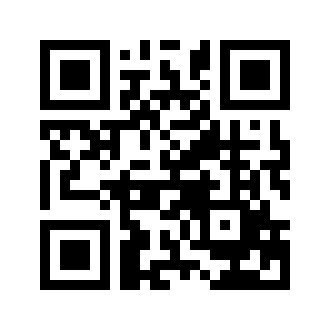 ایمیل:book@aqeedeh.combook@aqeedeh.combook@aqeedeh.combook@aqeedeh.comسایت‌های مجموعۀ موحدینسایت‌های مجموعۀ موحدینسایت‌های مجموعۀ موحدینسایت‌های مجموعۀ موحدینسایت‌های مجموعۀ موحدینwww.mowahedin.comwww.videofarsi.comwww.zekr.tvwww.mowahed.comwww.mowahedin.comwww.videofarsi.comwww.zekr.tvwww.mowahed.comwww.aqeedeh.comwww.islamtxt.comwww.shabnam.ccwww.sadaislam.comwww.aqeedeh.comwww.islamtxt.comwww.shabnam.ccwww.sadaislam.com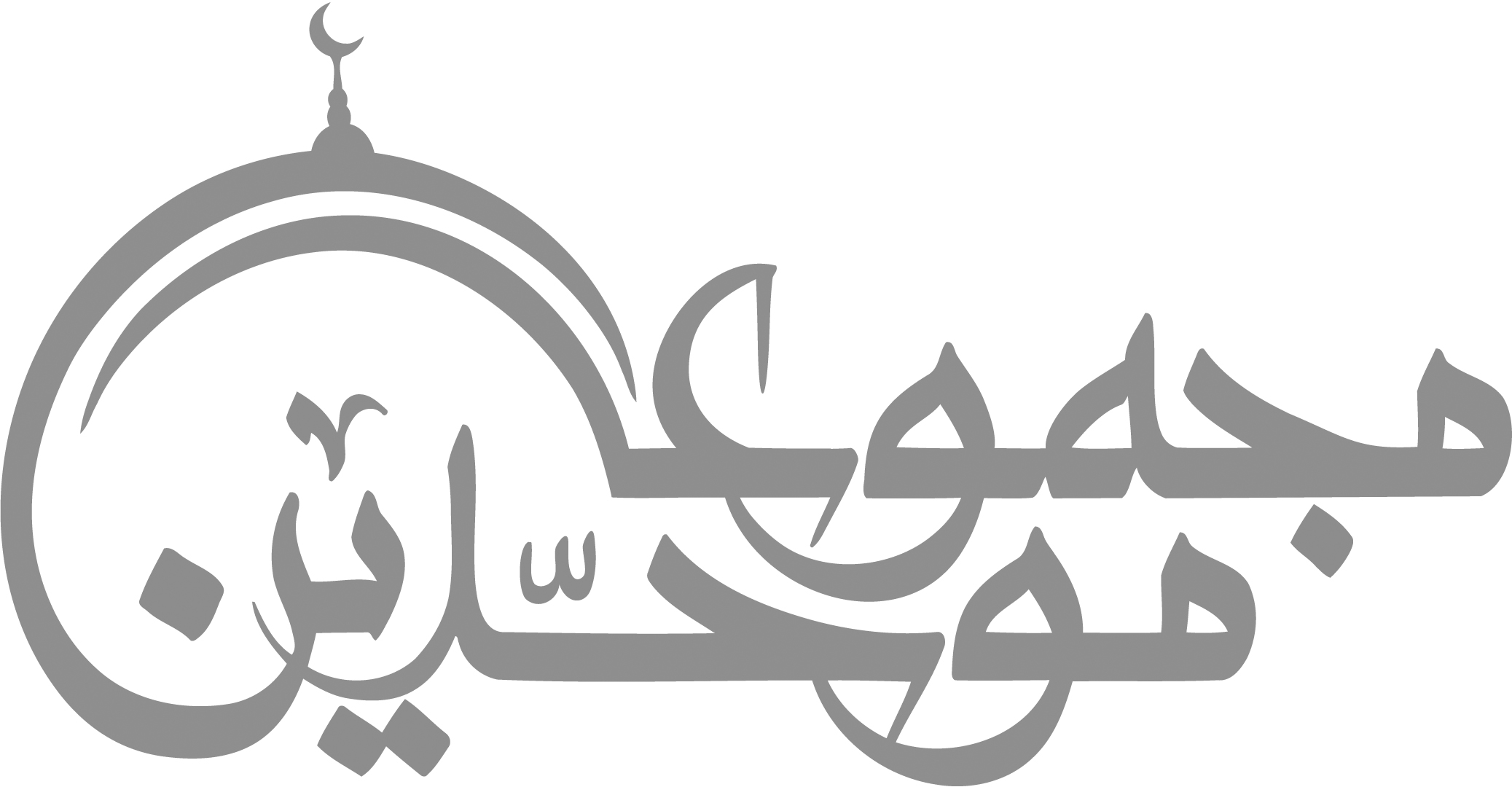 contact@mowahedin.comcontact@mowahedin.comcontact@mowahedin.comcontact@mowahedin.comcontact@mowahedin.comکالعیس فی البیداء یقتلها الظما
والماء فوق ظهورهما محمول
وأیم الله ما نسب المعنی
ولکن البلاد إذا اضمحلت
إلی کرم وفی الدنیا کریم
وطوح نبتها رعی الهشیم
فیا خالد أو دعت سفراً جمعته
فتوج جبین السفر فی قصد بذله
ووزعه فی الآفاق مسکاً مضوعاً
فأنت به أهدیت للجیل منةً
إذا کان وبل الطل یشکر صیبه
لآلیء من فقه یرصعه الدرر
وعمم به القراء فی البدو والحضر
یضیء بلا شمسٍ ویسری بلا قمر
ستبقی لکم یا شهم کالنقش فی الحجر
فکیف بوبل کل صیبه مطر
فإن لي ذِمَّةً منهُ بِتَسمِيَتي
محمداً و هو أوف الخلق بالذِّمَم
یا أکرم الخلق ما لی من ألوذ به
إن لم تکن فی معادی آخذا بیدی
فإن من جودک الدنیا وذرتها
سِواکَ عند حلول الحادث العِمَمِ
فضلا وإلا فقل یا زلة القدم
ومن علومک علما اللوح والقلم
اشهد أن لا إله إلا
حیدرة الأنزع البطین
ولا حجاب علیه إلا
محمد الصادق الأمین
ولا طریق إلیه إلا
سلمان ذوالقوة المتین
قلیل الألایا حافظ لیمینه
إذا صَدَرتْ منهُ الألِیَّةُ برَّت()
إِذَا افْتَخَرْتَ بِأَقْوَامٍ لَهُمْ سَلَفٌ
قُلْنَا صَدَقْتَ وَ لَكِنْ بِئْسَ مَا وَلَدُوا()
لقد رَفَعَ الإسلامُ سَلْمانَ فَارِسٍ
وَ قَدْ وَضَعَ الشِّرْكُ الشَّقِيَّ أَبَا لَهَبْ()
لَعَمْرُكَ مَا الانسان إلا بِدِينِهِ
فَلَا تَتْرُكِ التَّقْوَي اتِّكَالاً عَلَي النَّسَبْ()
لَعَمْرُكَ مَا الانسان إلا بِدِينِهِ
فَلَا تَتْرُكِ التَّقْوَي اتِّكَالاً عَلَي النَّسَبْ
فَقَدْ رَفَعَ الإسلامُ سَلْمانَ فَارِسٍ
وَ قَدْ وَضَعَ الشِّرْكُ الشَّقِيَّ أَبَا لَهَبْ
آلُ النَّبِيِّ هُمْ أتْبَاعُ مِلَّتِهِ
مَنْ كَانَ مِنْ عَجَمٍ مِنْهُمْ وَ مِنْ عَرَبِ
لَوْ لَمْ يَكُنْ آلُهُ إِلاَّ قَرَابَتُهُ
صَلَّي المُصَلِّي عَلَي الطَّاغِي أَبِي لَهَبِ
هَرَ بُوا من الرِّق الذي خُلِقُوا لَهُ
فَبُلُوا برِقِّ النِّفسِ و الشيطانِ
